ШКОЛСКИ ПРОГРАМ ОСНОВНЕ ШКОЛЕ „БОРИСАВ ПЕТРОВ БРАЦА“ ПАНЧЕВО ЗА ПЕРИОД ОД ШКОЛСКЕ 2021/22. ДО 2024/25. ГОДИНЕ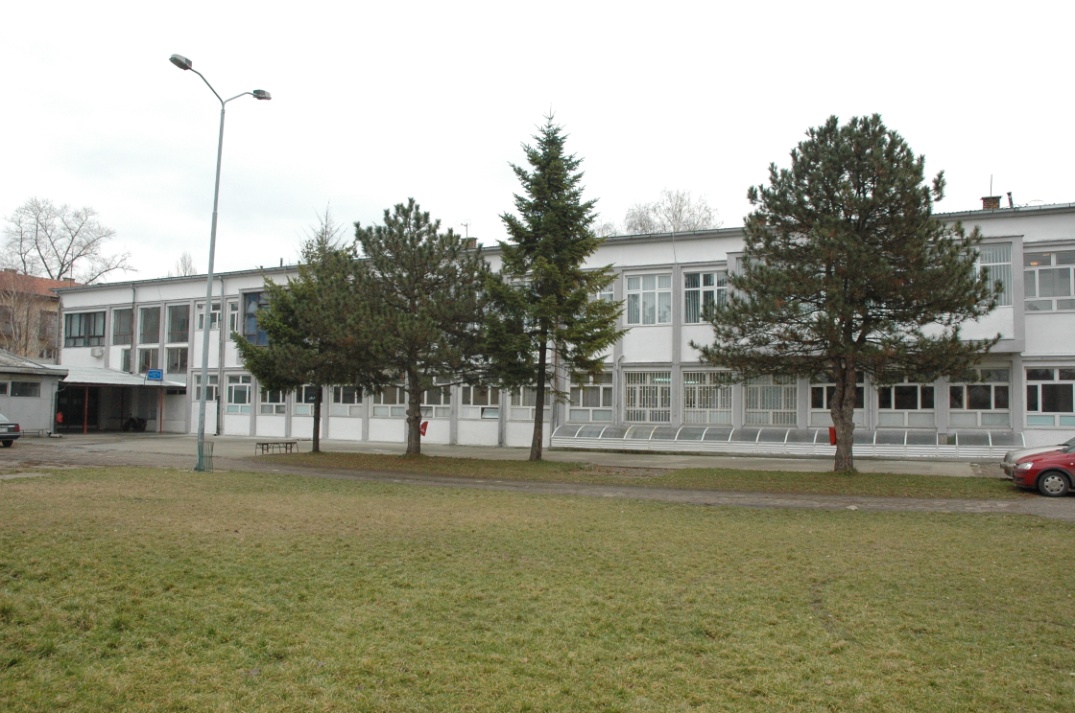 Основна школа “Борисав Петров Браца”Панчево, Жарка Зрењанина 179Тел/факс: 013/2345-071е–пошта: osbraca@mts.rsДиректор  школеСлађана Ћургузјун2021.САДРЖАЈСАДРЖАЈ......................................................................................................................................1ЗАКОНСКИ ОКВИР.......................................................................................................................9СТРУЧНИ АКТИВ ЗА РАЗВОЈ ШКОЛСКОГ ПРОГРАМА ..............................................................33УВОД ..........................................................................................................................................34ПОЛАЗНЕ ОСНОВЕ ЗА ИЗРАДУ ШКОЛСКОГ ПРОГРАМА..........................................................35СВРХА, ЦИЉЕВИ И ЗАДАЦИ ШКОЛСКОГ ПРОГРАМА..............................................................37ОПШТИ ПРИНЦИПИ, ЦИЉЕВИ И ИСХОДИ ОБРАЗОВАЊА И ВАСПИТАЊА............................40ПЛАН И ПРОГРАМ НАСТАВЕ И УЧЕЊА ОСНОВНОГ ОБРАЗОВАЊА И ВАСПИТАЊА...............43ТРАЈАЊЕ И ОСНОВНИ ОБЛИЦИ ИЗВОЂЕЊА НАСТАВЕ............................................................44ОСТВАРИВАЊЕ ОБРАЗОВНО-ВАСПИТНОГ РАДА.....................................................................44ФАКУЛТАТИВНИ ПРОГРАМСКИ САДРЖАЈИ.............................................................................45ПЛАН  НАСТАВЕ И УЧЕЊА ЗА ПРВИ ЦИКЛУС ОСНОВНОГ ОБРАЗОВАЊА И ВАСПИТАЊА.....46ПЛАН И ПРОГРАМ НАСТАВЕ И УЧЕЊА ЗА ПРВИ РАЗРЕД........................................................52ОБАВЕЗНИ НАСТАВНИ ПРЕДМЕТИ	52СРПСКИ ЈЕЗИК	52ЕНГЛЕСКИ ЈЕЗИК	66МАТЕМАТИКА	81СВЕТ ОКО НАС	90ЛИКОВНА КУЛТУРА	99МУЗИЧКА КУЛТУРА	108ФИЗИЧКО И ЗДРАВСТВЕНО ВАСПИТАЊЕ	121ДИГИТАЛНИ СВЕТ	139ИЗБОРНИ ПРОГРАМИ	149ГРАЂАНСКО ВАСПИТАЊЕ	149ПРЕПОРУКЕ ЗА ПРИПРЕМУ ИНДИВИДУАЛНОГ ОБРАЗОВНОГ ПЛАНА ЗА УЧЕНИКЕ ПРВОГ РАЗРЕДА КОЈИМА ЈЕ ПОТРЕБНА ДОДАТНА ОБРАЗОВНА ПОДРШКА	154НАЧИН ПРИЛАГОЂАВАЊА ПРОГРАМА У ПРВОМ РАЗРЕДУ	155УПУТСТВО ЗА ОСТВАРИВАЊЕ ВАННАСТАВНИХ АКТИВНОСТИ У ПРВОМ РАЗРЕДУ	155ПЛАН И ПРОГРАМ НАСТАВЕ И УЧЕЊА ЗА ДРУГИ РАЗРЕД.....................................................160ОБАВЕЗНИ НАСТАВНИ ПРЕДМЕТИ	160СРПСКИ ЈЕЗИК	160ЕНГЛЕСКИ ЈЕЗИК	172МАТЕМАТИКА	188СВЕТ ОКО НАС	197ЛИКОВНА КУЛТУРА	209МУЗИЧКА КУЛТУРА	219ФИЗИЧКО И ЗДРАВСТВЕНО ВАСПИТАЊЕ	230ДИГИТАЛНИ СВЕТ	251ИЗБОРНИ ПРОГРАМИ	262ГРАЂАНСКО ВАСПИТАЊЕ	262ПРЕПОРУКЕ ЗА ПРИПРЕМУ ИНДИВИДУАЛНОГ ОБРАЗОВНОГ ПЛАНА ЗА УЧЕНИКЕ ДРУГОГ РАЗРЕДА КОЈИМА ЈЕ ПОТРЕБНА ДОДАТНА ОБРАЗОВНА ПОДРШКА	268НАЧИН ПРИЛАГОЂАВАЊА ПРОГРАМА У ДРУГОМ РАЗРЕДУ	269УПУТСТВО ЗА ОСТВАРИВАЊЕ ВАННАСТАВНИХ АКТИВНОСТИ У ДРУГОМ РАЗРЕДУ	270ПЛАН И ПРОГРАМ НАСТАВЕ И УЧЕЊА ЗА ТРЕЋИ РАЗРЕД.....................................................275ОБАВЕЗНИ НАСТАВНИ ПРЕДМЕТИ	275СРПСКИ ЈЕЗИК	275ЕНГЛЕСКИ ЈЕЗИК	288MATEMATIKA	308ПРИРОДА И ДРУШТВО	317ЛИКОВНА КУЛТУРА	332МУЗИЧКА  КУЛТУРА	345ФИЗИЧКО И ЗДРАВСТВЕНО ВАСПИТАЊЕ	357ИЗБОРНИ ПРОГРАМИ	372ГРАЂАНСКО ВАСПИТАЊЕ	372НАЧИН ПРИЛАГОЂАВАЊА ОБРАЗОВАЊА И ВАСПИТАЊА УЧЕНИЦИМА ТРЕЋЕГ РАЗРЕДА КОЈИМА ЈЕ ПОТРЕБНА ДОДАТНА ПОДРШКА У ОБРАЗОВАЊУ	381НАЧИН ПРИЛАГОЂАВАЊА ПРОГРАМА ПРЕДМЕТА ТРЕЋЕГ РАЗРЕДА ОД ЗНАЧАЈА ЗА НАЦИОНАЛНУ МАЊИНУ	383УПУТСТВО ЗА РЕАЛИЗАЦИЈУ ПРОЈЕКТНЕ НАСТАВЕ У ТРЕЋЕМ РАЗРЕДУ	384УПУТСТВО ЗА ОСТВАРИВАЊЕ СЛОБОДНИХ АКТИВНОСТИ У ТРЕЋЕМ РАЗРЕДУ	387ПЛАН И ПРОГРАМ НАСТАВЕ И УЧЕЊА ЗА ЧЕТВРТИ РАЗРЕД.................................................392ОБАВЕЗНИ НАСТАВНИ ПРЕДМЕТИ	392СРПСКИ ЈЕЗИК	392ЕНГЛЕСКИ ЈЕЗИК	409МАТЕМАТИКА	437ПРИРОДА И ДРУШТВО	446ЛИКОВНА КУЛТУРА	458МУЗИЧКА КУЛТУРА	464ФИЗИЧКО И ЗДРАВСТВЕНО ВАСПИТАЊЕ	475ИЗБОРНИ ПРОГРАМИ	491ГРАЂАНСКО ВАСПИТАЊЕ	491УПУТСТВО ЗА ОСТВАРИВАЊЕ ПРОГРАМА, ПРЕПОРУЧЕНЕ ВРСТЕ АКТИВНОСТИ И НАЧИНИ ОСТВАРИВАЊА ПРОГРАМА У ЧЕТВРТОМ РАЗРЕДУ	499ПРЕПОРУКЕ ЗА ПРИПРЕМУ ИНДИВИДУАЛНОГ ОБРАЗОВНОГ ПЛАНА ЗА УЧЕНИКЕ ЧЕТВРТОГ РАЗРЕДА КОЈИМА ЈЕ ПОТРЕБНА ДОДАТНА ОБРАЗОВНА ПОДРШКА	500НАЧИН ПРИЛАГОЂАВАЊА ПРОГРАМА У ЧЕТВРТОМ РАЗРЕДУ	502УПУТСТВО ЗА РЕАЛИЗАЦИЈУ ПРОЈЕКТНЕ НАСТАВЕ У ЧЕТВРТОМ РАЗРЕДУ	502УПУТСТВО ЗА ОСТВАРИВАЊЕ ВАННАСТАВНИХ АКТИВНОСТИ У ЧЕТВРТОМ РАЗРЕДУ	505ПЛАН  НАСТАВЕ И УЧЕЊА ЗА ДРУГИ ЦИКЛУС ОСНОВНОГ ОБРАЗОВАЊА И ВАСПИТАЊА............................................................................................................................511ЦИЉЕВИ ОБРАЗОВАЊА И ВАСПИТАЊА................................................................................513ПЛАН И ПРОГРАМ НАСТАВЕ И УЧЕЊА ЗА ПЕТИ РАЗРЕД......................................................515ОБАВЕЗНИ НАСТАВНИ ПРЕДМЕТИ	515СРПСКИ ЈЕЗИК	515ЕНГЛЕСКИ  ЈЕЗИК	532ЛИКОВНА КУЛТУРА	559МУЗИЧКА  КУЛТУРА	570ИСТОРИЈА	589ГЕОГРАФИЈА	597МАТЕМАТИКА	605БИОЛОГИЈА	617ТЕХНИКА И ТЕХНОЛОГИЈА	628ИНФОРМАТИКА И РАЧУНАРСТВО	637ФИЗИЧКО И ЗДРАВСТВЕНО ВАСПИТАЊЕ	650ИЗБОРНИ ПРОГРАМИ	673ГРАЂАНСКО ВАСПИТАЊЕ	673ИТАЛИЈАНСКИ ЈЕЗИК	680УПУТСТВО ЗА ОСТВАРИВАЊЕ ПРОГРАМА ПРЕПОРУЧЕНЕ ВРСТЕ АКТИВНОСТИ И НАЧИНИ ОСТВАРИВАЊА ПРОГРАМА У ПЕТОМ РАЗРЕДУ	701ПРЕПОРУКЕ ЗА ПРИПРЕМУ ИНДИВИДУАЛНОГ ОБРАЗОВНОГ ПЛАНА ЗА УЧЕНИКЕ ПЕТОГ РАЗРЕДА КОЈИМА ЈЕ ПОТРЕБНА ДОДАТНА ОБРАЗОВНА ПОДРШКА	701НАЧИН ПРИЛАГОЂАВАЊА ПРОГРАМА ПЕТОГ РАЗРЕДА	702ДРУГА ПИТАЊА ОД ЗНАЧАЈА ЗА ОСТВАРИВАЊЕ НАСТАВНИХ ПРОГРАМА ПЕТОГ РАЗРЕДА	703ПЛАН И ПРОГРАМ НАСТАВЕ И УЧЕЊА ЗА ШЕСТИ РАЗРЕД...................................................706ОБАВЕЗНИ НАСТАВНИ ПРЕДМЕТИ	706СРПСКИ ЈЕЗИК	706ЕНГЛЕСКИ ЈЕЗИК	725ЛИКОВНА КУЛТУРА	754МУЗИЧКА  КУЛТУРА	761ИСТОРИЈА	775ГЕОГРАФИЈА	782ФИЗИКА	796МАТЕМАТИКА	806БИОЛОГИЈА	818ТЕХНИКА И ТЕХНОЛОГИЈА	833ИНФОРМАТИКА И РАЧУНАРСТВО	841ФИЗИЧКО И ЗДРАВСТВЕНО ВАСПИТАЊЕ	855ИЗБОРНИ ПРОГРАМИ	878ГРАЂАНСКО ВАСПИТАЊЕ	878ИТАЛИЈАНСКИ ЈЕЗИК	885УПУТСТВО ЗА ОСТВАРИВАЊЕ ПРОГРАМА ПРЕПОРУЧЕНЕ ВРСТЕ АКТИВНОСТИ И НАЧИНИ ОСТВАРИВАЊА ПРОГРАМА ШЕСТОГ РАЗРЕДА	908ПРЕПОРУКЕ ЗА ПРИПРЕМУ ИНДИВИДУАЛНОГ ОБРАЗОВНОГ ПЛАНА ЗА УЧЕНИКЕ ШЕСТОГ РАЗРЕДА КОЈИМА ЈЕ ПОТРЕБНА ДОДАТНА ОБРАЗОВНА ПОДРШКА	908НАЧИН ПРИЛАГОЂАВАЊА ПРОГРАМА У ШЕСТОМ РАЗРЕДУ	909ДРУГА ПИТАЊА ОД ЗНАЧАЈА ЗА ОСТВАРИВАЊЕ ПРОГРАМА НАСТАВЕ И УЧЕЊА У ШЕСТОМ РАЗРЕДУ	910ПЛАН И ПРОГРАМ НАСТАВЕ И УЧЕЊА ЗА СЕДМИ  РАЗРЕД..................................................918ОБАВЕЗНИ НАСТАВНИ ПРЕДМЕТИ	918СРПСКИ ЈЕЗИК	918ЕНГЛЕСКИ  ЈЕЗИК	938ЛИКОВНА КУЛТУРА	972МУЗИЧКА  КУЛТУРА	981ИСТОРИЈА	998ГЕОГРАФИЈА	1005ФИЗИКА	1018МАТЕМАТИКА	1027БИОЛОГИЈА	1037ХЕМИЈА	1054ТЕХНИКА И ТЕХНОЛОГИЈА	1066ИНФОРМАТИКА И РАЧУНАРСТВО	1076ФИЗИЧКО И ЗДРАВСТВЕНО ВАСПИТАЊЕ	1091ИЗБОРНИ ПРОГРАМИ	1116ГРАЂАНСКО ВАСПИТАЊЕ	1116ИТАЛИЈАНСКИ ЈЕЗИК	1123УПУТСТВО ЗА ОСТВАРИВАЊЕ ПРОГРАМА ПРЕПОРУЧЕНЕ ВРСТЕ АКТИВНОСТИ И НАЧИНИ ОСТВАРИВАЊА ПРОГРАМА У СЕДМОМ РАЗРЕДУ	1148ПРЕПОРУКЕ ЗА ПРИПРЕМУ ИНДИВИДУАЛНОГ ОБРАЗОВНОГ ПЛАНА ЗА УЧЕНИКЕ СЕДМОГ РАЗРЕДА КОЈИМА ЈЕ ПОТРЕБНА ДОДАТНА ОБРАЗОВНА ПОДРШКА	1149НАЧИН ПРИЛАГОЂАВАЊА ПРОГРАМА У СЕДМОМ РАЗРЕДУ	1150ДРУГА ПИТАЊА ОД ЗНАЧАЈА ЗА ОСТВАРИВАЊЕ ПРОГРАМА НАСТАВЕ И УЧЕЊА У СЕДМОМ РАЗРЕДУ	1151ПЛАН И ПРОГРАМ НАСТАВЕ И УЧЕЊА ЗА ОСМИ  РАЗРЕД..................................................1158ОБАВЕЗНИ НАСТАВНИ ПРЕДМЕТИ	1158СРПСКИ ЈЕЗИК	1158ЕНГЛЕСКИ ЈЕЗИК	1180ЛИКОВНА КУЛТУРА	1217МУЗИЧКА  КУЛТУРА	1227ИСТОРИЈА	1246ГЕОГРАФИЈА	1254ФИЗИКА	1266МАТЕМАТИКА	1277БИОЛОГИЈА	1287ХЕМИЈА	1302ТЕХНИКА И ТЕХНОЛОГИЈА	1316ИНФОРМАТИКА И РАЧУНАРСТВО	1326ФИЗИЧКО И ЗДРАВСТВЕНО ВАСПИТАЊЕ	1352ИЗБОРНИ ПРОГРАМИ	1376ГРАЂАНСКО ВАСПИТАЊЕ	1376ИТАЛИЈАНСКИ ЈЕЗИК	1383УПУТСТВО ЗА ОСТВАРИВАЊЕ ПРОГРАМА, ПРЕПОРУЧЕНЕ ВРСТЕ АКТИВНОСТИ И НАЧИНИ ОСТВАРИВАЊА ПРОГРАМА ОСМОГ РАЗРЕДА	1409ПРЕПОРУКЕ ЗА ПРИПРЕМУ ИНДИВИДУАЛНОГ ОБРАЗОВНОГ ПЛАНА ЗА УЧЕНИКЕ ОСМОГ РАЗРЕДА КОЈИМА ЈЕ ПОТРЕБНА ДОДАТНА ОБРАЗОВНА ПОДРШКА	1409ДРУГА ПИТАЊА ОД ЗНАЧАЈА ЗА ОСТВАРИВАЊЕ ПРОГРАМА НАСТАВЕ И УЧЕЊА У ОСМОМ РАЗРЕДУ	1411ПРОГРАМ  ДОПУНСКЕ, ДОДАТНЕ И ПРИПРЕМНЕ  НАСТАВЕ..............................................1419ДОПУНСКА НАСТАВА	1419ДОДАТНА НАСТАВА	1419ПРИПРЕМНА НАСТАВА	1420ПРОГРАМ  КУЛТУРНИХ  АКТИВНОСТИ  ШКОЛЕ...................................................................1421ПРОГРАМ ШКОЛСКОГ СПОРТА И СПОРТСКИХ АКТИВНОСТИ.............................................1423ПРОГРАМ ЗАШТИТЕ ОД ДИСКРИМИНАЦИЈЕ, НАСИЉА, ЗЛОСТАВЉАЊА И ЗАНЕМАРИВАЊА И ПРЕВЕНЦИЈЕ ДРУГИХ ОБЛИКА РИЗИЧНОГ ПОНАШАЊА.................................................1424ПРОГРАМ СЛОБОДНИХ АКТИВНОСТИ УЧЕНИКА.................................................................1435ПРОГРАМ ПРОФЕСИОНАЛНЕ ОРИЈЕНТАЦИЈЕ......................................................................1439ПРОГРАМ  ЗДРАВСТВЕНЕ  ЗАШТИТЕ.....................................................................................1441ПРОГРАМ  СОЦИЈАЛНЕ  ЗАШТИТЕ........................................................................................1444ПРОГРАМ ЗАШТИТЕ ЖИВОТНЕ СРЕДИНЕ.............................................................................1446ПРОГРАМ САРАДЊЕ СА ЛОКАЛНОМ САМОУПРАВОМ.......................................................1448ПРОГРАМ САРАДЊЕ СА ПОРОДИЦОМ.................................................................................1450ПРОГРАМ ИЗЛЕТА, ЕКСКУРЗИЈА И НАСТАВЕ У ПРИРОДИ...................................................1453ПРОГРАМ РАДА ШКОЛСКЕ БИБЛИОТЕКЕ.............................................................................1455ПРОГРАМ РАДА ПРОДУЖЕНОГ БОРАВКА............................................................................1456ПРОГРАМ КОРЕКТИВНОГ РАДА У ШКОЛИ И ИНКЛУЗИВНОГ ОБРАЗОВАЊА.....................1458ПРОГРАМ БЕЗБЕДНОСТИ И ЗДРАВЉА НА РАДУ..................................................................1463ПРОГРАМ  СТРУЧНОГ УСАВРШАВАЊА.................................................................................1464ПРОГРАМ  РАДА ПЕДАГОШКОГ КОЛЕГИЈУМА.....................................................................1470ПРОГРАМ  РАДА УЧЕНИЧКОГ ПАРЛАМЕНТА........................................................................1476ПРОГРАМ  РАДА ТИМА ЗА ПРВАКЕ.......................................................................................1479ПРОГРАМ  РАДА ПЕДАГОШКОГ АСИСТЕНТА........................................................................1480ПЛАН  РЕАЛИЗАЦИЈЕ НАСТАВЕ У СЛУЧАЈУ НЕПОСРЕДНЕ РАТНЕ ОПАСНОСТИ, РАТНОГ СТАЊА, ВАНРЕДНОГ СТАЊА ИЛИ ДРУГИХ ВАНРЕДНИХ СИТУАЦИЈА И ОКОЛНОСТИ ЗА ОСНОВНУ ШКОЛУ..................................................................................................................1482ЗАКОНСКИ ОКВИР	1482ПРЕПОРУКЕ ЗА РЕАЛИЗАЦИЈУ НАСТАВЕ ТОКОМ ВАНРЕДНИХ ОКОЛНОСТИ	1484ЗАКОНСКИ ОКВИРЗАКОН  О  ОСНОВНОМ  ОБРАЗОВАЊУ  И  ВАСПИТАЊУ(„Сл. гласник РС“, бр.55/2013-3, 101/2017-11, 27/2018-3 (др. закон), 10/2019-3)("Службени гласник РС", бр. 55 од 25. јуна 2013, 101 од 10. новембра 2017, 27 од 6. априла 2018 - др. закон, 10 од 15. фебруара 2019.)Изводи из горе наведеног закона који се односе на школски програм:Чланови горе наведеног закона који се односе на школски програм:На основу Члана 61 Закона о основама система образовања и васпитања ("Сл. гласник РС", бр. 88/2017, 27/2018 - др. закон, 10/2019, 27/2018 - др. закон и 6/2020) , и Члана 27 и 28 Закона о основном образовању и васпитању („Сл. гласник РС“, бр.55/2013-3, 101/2017-11, 27/2018-3 (др. закон), 10/2019-3); ("Службени гласник РС", бр. 55 од 25. јуна 2013, 101 од 10. новембра 2017, 27 од 6. априла 2018 - др. закон, 10 од 15. фебруара 2019.), Стручни актив за развој школског програма Основне школе “Борисав Петров Браца” Панчево, израдио је Школски програм за период од школске 2021/22. до 2025/26. године, који је донет на седници Школског одбора одржаној 13.09.2021. године.Председник школског одбора                                                                   _________________________                                                                            Оливера Воденичар                                                                                        Директор школе                                                                                     _________________                                                                                          Слађана ЋургузСТРУЧНИ АКТИВ ЗА РАЗВОЈ ШКОЛСКОГ ПРОГРАМА             Школски програм Основне школе „Борисав Петров Браца“ из Панчева  израдио је Стручни актив за развој Школског програма чије чланове је именовало Наставничко веће.Чланови Стручног актива за развој Школског програма су:Оливера Воденичар, професор разредне наставе - координаторСлађана Ћургуз, директор школе - чланДанијела Главонић, педагог – чланНаташа Мандраш Чикош, наставник математике – чланЕлизабета Шанта, професор разредне наставе – чланИзради Школског програма допринели су својим програмима остали наставници школе, а то су:Љиљана Лазаревић, професор разредне наставеГордана Русов, наставник разредне наставеМира Ћирковић, професор разредне наставеЉиљана Репајић, професор арапског језика са положеним «Б» испитом за извођење наставе енглеског језика у нижим разредимаИвана Марковић, професор енглеског језикаМилица Илић, наставник ликовне културеВесна Павлов, професор музичке културеКатарина Стојковић, професор биологијеЈована Стевановић, професор ТиТХристина Пешић, професор српског језикаСандра Спаловић, професор историјеАдриана Каталинић Даждеа, професор географијеДраган Савичић, професор физикеСлавица Алимпић, професор хемијеДејана Ћургуз, професор информатикеВладимир Вемић, наставник физичке културеИвана Филиповић, професор италијанског језикаУВОДОсновна школа „Борисав Петров Браца“  у Панчеву, Жарка Зрењанина 179, основана је 1961. године као самостална установа без предшколског образовања.	Наставни процес се одвија у добро опремљеним учионицама и специјализованим учионицама, као и у фискултурној сали с једним отвореним асфалтним и једним отвореним травнатим тереном, као и спортским тереном у школском дворишту. 	Школа је солидно опремљена  намештајем и савременим наставним средствима, захваљујући бројним реализованим пројектима. Свака учионица има ТВ пријемник, који се повезују за лаптоп за потребе наставе. Школа поседује и интерактивну таблу као и БИМ пројектор. 	Ученици наставу прате на српском језику. Социјални статус већине породица у крају из кога су наша деца је веома скроман, док је већи број ученика (из ромских породица) едукативно занемарен, те су покренуте иницијативе за стварање услова за социјално, васпитно, здравствено и образовно збрињавање ове категорије ученика. У продуженом боравку су им омогућени  пристојни услови за живот и рад и стручна помоћ у учењу, као и храна из „Дечије радости“ ( два оброка). Већина полазника остварује право на регресирану исхрану (ученици који примају социјалну помоћ, треће и свако наредно дете у породици, деца из хранитељских породица).ПОЛАЗНЕ ОСНОВЕ ЗА ИЗРАДУ ШКОЛСКОГ ПРОГРАМАПолазне основе за израду Школског програма:Закон о основама система образовања и васпитања ("Сл. гласник РС", бр. 88/2017, 27/2018 - др. закон, 10/2019, 27/2018 - др. закон и 6/2020) ; Закон о основном образовању и васпитању („Сл. гласник РС“, бр.55/2013-3, 101/2017-11, 27/2018-3 (др. закон), 10/2019-3); ("Службени гласник РС", бр. 55 од 25. јуна 2013, 101 од 10. новембра 2017, 27 од 6. априла 2018 - др. закон, 10 од 15. фебруара 2019.);Закон о друштвеној бризи о деци ("Сл. гласник РС", бр. 49/92, 29/93, 53/93, 67/93, 28/94, 47/94, 48/94, 25/96, 29/2001, 16/2002 - др. закон, 62/2003 - др. закон, 64/2003 - испр. др. закона, 101/2005 - др. закон, 18/2010 - др. закон и 113/2017 - др. закон);Закон о предшколском васпитању и образовању ("Сл. гласник РС", бр. 18/2010, 101/2017, 113/2017 - др. закон, 95/2018 - др. закон и 10/2019);Закон о уџбеницима ("Сл. гласник РС", бр. 27/2018) ;Правилник о стандардима квалитета рада установе ("Сл. гласник РС - Просветни гласник", бр. 14/2018);Правилник о општим стандардима постигнућа – образовни стандарди за крај обавезног образовања (Просветни гласник РС, 5/2010);Правилник о образовним стандардима за крај првог циклуса обавезног образовања за предмете српски језик, математика и природа и друштво (Просветни гласник 6/2011.);Правилник о вредновању квалитета рада установа (Сл. гласник РС, бр. 10/2019 од 15.02.2019. године);Правилник о изменама и допуни Правилника о плану наставе и учења за први циклус основног образовања и васпитања и програму наставе и учења за први разред основног образовања и васпитања („Службени гласник РС”, бр. 88/17, 27/18 – др. закон, 10/19 и 6/20);Правилник о програму наставе и учења за четврти разред основног образовања и васпитања  („Службени гласник РС”, бр. 88/17, 27/18 – др. закон и 10/19);Правилник о наставном плану за други циклус основног образовања и васпитања и наставном програму за пети разред основног образовања и васпитања: 6/2007-1, 2/2010-5, 7/2010-9 (др. правилник), 3/2011-129 (др. правилник), 1/2013-18, 4/2013-177, 11/2016-364, 11/2016-580, 6/2017-7, 8/2017-1, 9/2017-1, 12/2018-36, 15/2018-77 (др. правилник);Правилник о наставном програму за шести разред основног образовања и васпитања: („Службени гласник РС“ – „Просветни гласник“ бр. 5/2008-1, 3/2011-129 (др. правилник), 1/2013-24, 5/2014-3, 5/2014-85, 11/2016-410, 11/2016-582, 3/2018-1, 12/2018-46, 3/2020-4)Правилник о степену и врсти образовања наставника и стручних сарадника у основној школи: 11/2012-1, 15/2013-9, 2/2016-1, 10/2016-275, 11/2016-552, 2/2017-1, 3/2017-12, 13/2018-62, 11/2019-206, 2/2020-37, 8/2020-597, 16/2020-22, 19/2020-1, 3/2021-54;Правилник о степену и врсти образовања наставника који изводе образовно-васпитни рад из изборних предмета у основној школи ("Сл. гласник РС - Просветни гласник", бр. 11/2012, 15/2013, 10/2016, 11/2016, 2/2017 и 11/2017 - даље: Правилник);Правилник о сталном стручном усавршавању и напредовању у звања наставника, васпитача и стручних сарадника: 81/2017-241, 48/2018-129;Правилник о програму свих облика рада стручних сарадника („Сл. гласник РС-Просветни гласник“, бр. 5/12);Правилник о оцењивању ученика у основном образовању и васпитању ("Службени гласник РС", бр. 34 од 17. маја 2019, 59 од 22. априла 2020, 81 од 5. јуна 2020.);Правилник о нормативима школског простора, опреме и наставних средстава за основну школу („Сл. гласник РС-Просветни гласник“, бр. 4/90), Посебан протокол за заштиту деце и ученина од насиља, злостављања и занемаривања у образовно-васпитним установама;Правилник о ближим упуствима за утврђивање права на индивидуални образовни план, његову примену и вредновање ("Службени гласник РС", број 74 од 5. октобра 2018.);Правилник о додатној образовној, здравственој и социјалној подршци детету и ученику („Сл. Гласник РС“ број 80/2018);Правилник о допуни Правилника о програму наставе и учења за други разред основног образовања и васпитања („Службени гласник РС – Просветни гласник“ број 110-00-88/2021-04 од 26.маја 2021.)Правилник о измени Правилника о програму наставе и учења за седми разред основног образовања и васпитања („Службени гласник РС – Просветни гласник“ број 110-00-101/2021-04 од 9. јуна 2021. године)Правилник о изменама Правилника о програму наставе и учења за осми разред основног образовања и васпитања  („Службени гласник РС – Просветни гласник”, бр. 110-00-102/2021-04 од 9. јуна 2021. године)Полазне основе за израду Школског програма, осим закона и подзаконских аката, чине: Развојни план школе, општи стандарди квалитета рада установе, као и резултати самовредновања рада школе. СВРХА, ЦИЉЕВИ И ЗАДАЦИ ШКОЛСКОГ ПРОГРАМАШколски програм, којим свака школа гради свој идентитет и прилагођава се потребама својих ученика, треба да буде усаглашен са смерницама Националног оквира за свој ниво образовања и васпитања.СВРХА ШКОЛСКОГ ПРОГРАМА  Сврха Школског програма као документа је да обезбеди кохерентност и функционалност образовања и васпитања у школи. Он доприноси  повезивању циљева, образовних стандарда, компетенција ученика и исхода учења са процесима планирања, праћења, вредновања и другим кључним елементима образовања, као што су вредности и принципи на којима оно почива. У припреми Школског програма уважене су развојне и образовне потребе интереси и интересовања деце и ученика, то јест њихов интелектуални, физички, емотивни, социјални, морални и естетски развој; будуће потребе деце и одраслих, као што су: како пронаћи одговарајући посао, како започети сопствени посао, како активно учествовати у друштвеном животу, како сачувати животну средину за себе и будуће генерације, како сачувати здравље и слично; друштвене, економске и културне потребе, у складу са схватањем образовања као важног фактора развоја друштва у целини.Он помаже унапређивању различитих видова сарадње школе као васпитно-образовне установе са родитељима, локалном заједницом, различитим институцијама. ЦИЉЕВИ И ЗАДАЦИ ШКОЛСКОГ ПРОГРАМАЦиљеви и задаци школског програма заснивају се на  концепту где се учење одређује као целоживотни процес изградње компетенција. Учење се организује као: учење ради стицања знања, учење како да се делује, учење да се живи заједно и учење за цео живот. Основно полазиште савременог приступа учењу је да се оно одвија кроз интеракцију са конкретном физичком средином и социјалним окружењем, путем развијања односа размене и сарадње. Циљеви и задаци школског програма почивају на принципима учења и подучавања, а то су:– разноврсност  (истраживачких, пројектних, партиципативних, кооперативних) метода које обезбеђују искуство у различитим активностима учења ученика; подстицање мотивације и самосталности у учењу и учење од других и са другима;– ослањање на сопствене снаге ученика, развој самопоштовања и осећања компетентности;– успостављање веза између животног искуства деце и ученика са активностима и садржајима учења у установи . На тај начин олакшава се развој нових знања, разумевање циља и смисла учења и развија мотивација. Корист од учења и вредност наученог, обезбеђује се применом у новим и различитим ситуацијама учења у установи и свакодневном животу;– уважавање индивидуалних карактеристика, образовних потреба, могућности, интересовања и различитих услова и околности у којима се ученици развијају и образују Поштовање особености сваког ученика на сваком нивоу образовања огледа се у обезбеђивању приступа/учешћа у активностима учења које омогућавају развој и напредовање у остваривању исхода учења сопственим темпом.;– неговање и подстицање критичког мишљења, креативности и иницијативе како би се ученицима омогућило да нађу најпогодније начине поступања у различитим областима свакодневног живота и живота у установи;– постављање очекивања у зони наредног развитка пред сваког ученика; организовање активности и избор садржаја и материјала који побуђују радозналост .На тај начин потребно је обезбеђивати мотивишућа искуства, важна за подстицање интересовања и развој трајног позитивног односа и задовољства у учењу;– подстицање солидарности, толеранције, етике бриге, поштовања других и одговорности за сопствено понашање ради формирања личног система вредности као темеља позитивних односа са другима, здраве породице и друштва у целини.Како би се остваривала настава оријентисана на учење неопходно је створити окружење које обезбеђује сваком ученику да оствари своје пуне потенцијале. Окружење се посматра у ширем смислу као: физичко окружење (простор, опрема, број ученика), емоционално окружење (осећања и потребе ученика и наставника), социјално окружење (међусобни однос ученика и однос између ученика и наставника, као и односи између наставника и родитеља) и сазнајно окружење, које је у највећој мери одређено очекивањима у погледу ученичких постигнућа и разликама међу ученицима у погледу њихових почетних знања и вештина. Окружење за учење је у оној мери квалитетно у којој је квалитетна  сарадња (сталан проток информација између свих учесника образовног процеса, подржавају се заједничке активности и конструктивне дискусије, уз међусобно поштовање и уважавање); припадност (осећај припадности школи/одељењу/групи, осећај да се ту добија емоционална подршка и деца/ученици себе виде као вредног члана заједнице); ефикасност (свест о повезаности уложеног напора и времена и постигнутих ефеката; нема очекивања да се ствари мењају и постижу ефекти без личног ангажмана); усмереност на циљеве (окружење је сврсисходно, окренуто је ка постизању циљева, исхода, компетенција; нема несврсисходних активности.)Унапређивање сарадње, осећаја припадности, ефикасности и усмерености на циљеве је заједничка активност запослених у установи и ученика којом се развија таква клима у установи у којој се сви добро осећају.Очекује се да наставник подстиче сваког ученика да се активније укључује у сопствени процес учења. Тиме кључна компетенција наставника постаје стварање стимулативног окружења за учење, подстицање мотивације ученика и помагање ученицима да управљају сопственим учењем, као и да развијају вештине решавања проблема.На нивоу одељења долази до изражаја наставникова компетенција да управља групом у којој постоје различите потребе, способности, интересовања, а често и различито културно и религијско наслеђе. Од наставника се очекује да ради на такав начин да обезбеђује интеграцију групе користећи разлике као предности.На нивоу установе од наставника се очекује да самоевалуира свој целокупни рад, као и да на основу резултата различитих врста екстерног вредновања унапређује своје професионалне компетенције. Подразумева се вештина функционалног коришћења информационих и комуникационих технологија као и вештина доношења одлука.ОПШТИ ПРИНЦИПИ, ЦИЉЕВИ И ИСХОДИ ОБРАЗОВАЊА И ВАСПИТАЊАПринципи, циљеви и исходи образовања су међусобно условљени и повезани. Они проистичу једни из других и самим тим морају се посматрати у међусобном односу. Циљеви и исходи су у складу са принципима, а остваривањем исхода се постижу постављени циљеви. Принципи на којима се заснива образовање и васпитање представљају нормативни и вредносни оквир унутар којег се регулишу сви елементи тог процеса. Они представљају начела која су обавезујућа за све који учествују у систему образовања и васпитања у Републици Србији и то не само у његовом структурирању, већ и у функционисању и управљању и односе се на све ученике. Принципи су израз општедруштвених тежњи и одсликавају правац развоја и то не само образовања већ и целокупног друштва. Систем образовања и васпитања мора да обезбеди за сву децу и ученике:једнакост и доступност остваривања права на образовање и васпитање; разноврсне облике учења, наставе и оцењивања; поштовање људских права и права сваког детета и ученика; висок квалитет образовања и васпитања за све; целоживотно учење; образовање и васпитање засновано на компетенцијама; компетентност и професионалну етику која подразумева високу стручност наставника, васпитача и стручних сарадника; хоризонталну и вертикалну проходност у образовном систему; демократичност. У остваривању принципа, посебна пажња посвећује се: континуираној сарадњи са породицом; подршци преласка детета, односно ученика на следећи ниво образовања и васпитања; идентификацији, праћењу и стимулисању ученика са изузетним способностима (талентовани и даровити); могућности да деца и ученици са сметњама у развоју, инвалидитетом и из других осетљивих група, без обзира на сопствене материјалне услове имају приступ свим нивоима образовања и васпитања; смањењу стопе напуштања система образовања и васпитања; каријерном вођењу и саветовању ученика; остваривању права на образовање и укључивање у систем образовања и васпитања на различитим узрастима и нивоима; сарадњи са ученицима, ради успешног остваривања постављених циљева образовања и васпитања. Циљеви се односе на очекиване резултате образовања и васпитања и показатељи су основних вредности. Они су основ за планирање и конципирање образовних и васпитних процеса, као и за дефинисање исхода. Општи циљеви образовања и васпитања су: обезбеђивање добробити и подршка целовитом развоју детета и ученика; обезбеђивање подстицајног и безбедног окружења; развијање ненасилног понашања; развијање и практиковање здравих животних стилова; развијање свести о значају одрживог развоја и очувања животне средине; континуирано унапређивање квалитета процеса и исхода образовања и васпитања; развијање компетенција за сналажење и активно учешће у савременом друштву које се мења; пун интелектуални, емоционални, социјални, морални и физички развој сваког ученика; развијање кључних компетенција за целоживотно учење, међупредметних компетенција и стручних компетенција у складу са захтевима занимања и потребама тржишта рада; развој свести о себи, стваралачких способности, критичког мишљења, мотивације за учење, способности за тимски рад и способности самовредновања; оспособљавање за доношење ваљаних одлука; развијање позитивних људских вредности; развијање осећања солидарности и разумевања; поштовање права детета, људских права и грађанских слобода; поштовање расне, националне, културне, језичке, верске, родне, полне и узрасне равноправности; развијање личног и националног идентитета; развијање свести и осећања припадности Републици Србији; поштовање и неговање српског језика и матерњег језика, традиције и културе српског народа и националних мањина; развијање интеркултуралности; повећање ефикасности образовања и васпитања и унапређивање образовног нивоа становништва Републике Србије као државе засноване на знању. Исходи се односе на конкретне ефекте образовања који су мерљиви и омогућавају систематско праћење и вредновање. Kроз исходе конкретизују се циљеви за чију реализацију су одговорни школа и наставници. Исходи одређују која знања, умења, ставове и вредности ученик треба да стекне, развије по окончању неког нивоа и врсте образовања водећи рачуна и о конкретним условима у којима се оно одвија. Општи исходи образовања и васпитања представљају способност ученика да:изрази и тумачи идеје, мисли, осећања, чињенице и ставове у усменој и писаној форми; прикупља, анализира и критички процењује информације; користи српски језик, односно језик националне мањине и страни језик; користи научна и технолошка знања; ради ефикасно са другима као члан тима; зна како да учи; уме да разликује чињенице од интерпретација; примењује математичко мишљење у циљу решавања проблема у свакодневном животу; користи дигиталне технологије; одговорно и ефикасно управља својим активностима; конструктивно учествује у свим облицима друштвеног живота; поштује људска права и слободе; прихвата промене, преузима одговорност и има предузетнички приступ; има свест о сопственој култури и разноликости култура. Остваривање исхода обезбеђује се укупним образовно-васпитним процесом на свим нивоима образовања и васпитања, кроз све облике, начине и садржаје рада.ПЛАН И ПРОГРАМ НАСТАВЕ И УЧЕЊА ОСНОВНОГ ОБРАЗОВАЊА И ВАСПИТАЊАПланови наставе и учења садрже:1) листу обавезних предмета и изборних програма и активности по разредима;2) укупан годишњи фонд часова по предметима, програмима и активностима;3) недељни фонд часова по предметима, програмима и активностима.Програми наставе и учења  садрже:1) циљеве основног образовања и васпитања и циљеве учења предмета, изборних програма и активности по разредима;2) опште предметне компетенције;3) специфичне предметне компетенције;4) исходе учења;5) образовне стандарде за основно образовање и васпитање;6) кључне појмове садржаја сваког предмета;7) упутство за дидактичко-методичко остваривање програма;8) упутство за формативно и сумативно оцењивање ученика;   9) начин прилагођавања програма  образовања и васпитања ученицима са изузетним способностима и  на језику националне мањине;10) смернице за прилагођавање програма наставе и учења, као и за пружање индивидуалне, односно групне додатне подршке за ученике са сметњама у развоју и инвалидитетом, а на основу мишљења Интерресорне комисије и уз сагласност родитеља, односно другог законског заступника ученика.Ученик обавезно бира са листе изборних програма верску наставу или грађанско васпитање и други страни језик.Ученик који се определио за верску наставу или грађанско васпитање, изборни програм може једанпут да мења у току циклуса основног образовања.Школа је дужна да обезбеди остваривање обавезних физичких активности за све ученике, као и да понуди листу активности за које се ученици опредељују у складу са својим интересовањима.ТРАЈАЊЕ И ОСНОВНИ ОБЛИЦИ ИЗВОЂЕЊА НАСТАВЕВреме трајања наставе изражава се у сатима и обухвата:часове обавезних предмета;часове изборних програма;активности које су садржане у школском програму и у функцији су развоја способности, интересовања и креативности ученика.ОСТВАРИВАЊЕ ОБРАЗОВНО-ВАСПИТНОГ РАДАУ школи образовно-васпитни рад обављају наставници, стручни сарадници и логопеди. У обављању образовно-васпитног рада могу да им помажу и друга лица.Школа може да остварује образовно-васпитни рад као посебан облик рада за ученике на дужем кућном и болничком лечењу.Настава може да се остварује и као настава код куће и настава на даљину.Образовно-васпитни рад обухвата наставне и ваннаставне активности установе којима се остварује програм образовања и васпитања и постижу прописани циљеви и стандарди постигнућа.ФАКУЛТАТИВНИ ПРОГРАМСКИ САДРЖАЈИРеализација овог дела школског програма односи се на друштвене, техничке, хуманитарне, спортске и културне активности. У плановима за I, II, III и IV разреде наведени су садржаји и активности. У предметној настави реализација ових садржаја одвија се најчешће кроз рад секција. Садржаји ових активности дати су у следећим програмима:Програм културних активности школе, Програм слободних активности ученика,Програм излета, екскурзија и наставе у природи,Програм школског спорта и спортских активности.ПЛАН  НАСТАВЕ И УЧЕЊА ЗА ПРВИ ЦИКЛУС ОСНОВНОГ ОБРАЗОВАЊА И ВАСПИТАЊАОБЛИЦИ ОБРАЗОВНО-ВАСПИТНОГ РАДА КОЈИМА СЕ ОСТВАРУЈУ ОБАВЕЗНИ ПРЕДМЕТИ И ИЗБОРНИ ПРОГРАМИ ПРОГРАМИ ОРИЈЕНТИСАНИ НА ИСХОДЕ И ПРОЦЕС УЧЕЊА Структура програма свих предмета је конципирана на исти начин. На почетку се налази циљ наставе и учења предмета за први циклус образовања и васпитања. У табелама које следе, у првој колони, дефинисани су предметни исходи за крај првог, а затим и другог, трећег и четвртог разреда, у другој колони дате су области и/или теме, а у трећој се налазе предметни садржаји. Иза табела налазе се препоруке за остваривања наставе и учења конкретног предмета под насловом „Упутство за дидактичко-методичко остваривање програма“. Програми наставе и учења засновани су на општим циљевима и исходима образовања и васпитања и потребама и могућностима ученика првог разреда. Усмерени су на процес и исходе учења, а не на саме садржаје који сада имају другачију функцију и значај. Садржаји више нису циљ сами по себи, већ су у функцији остваривања исхода који су дефинисани као функционално знање ученика тако да показују шта ће ученик бити у стању да учини, предузме, изведе, обави захваљујући знањима, ставовима и вештинама које је градио и развијао током једне године учења конкретног наставног предмета. Овако конципирани програми подразумевају да оствареност исхода води ка развијању компетенција, и то како општих и специфичних предметних, тако и кључних. Прегледом исхода који су дати у оквиру појединих програма може се видети како се постављају темељи развоја кључних и општих међупредметних компетенција које желимо да наши ученици имају на крају основног образовања. На путу остваривања циља и исхода кључна је улога наставника који добија значајан простор за слободу избора и повезивање садржаја, метода наставе и учења и активности ученика. Оријентација на процес учења и исходе брига је не само о резултатима, већ и начину на који се учи, односно како се гради и повезује знање у смислене целине, како се развија мрежа појмова и повезује знање са практичном применом. Програми наставе и учења намењени су, пре свега, наставницима који непосредно раде са ученицима, али и онима који на посредан начин узимају учешће у образовању и васпитању. Зато треба имати у виду да терминологија, која је коришћена у програмима није намењена ученицима и треба је приликом дефинисања конкретних наставних јединица, било за непосредан рад са ученицима, било за потребе уџбеничких и дидактичких материјала, прилагодити узрасту ученика. Програми наставе и учења су наставницима полазна основа и педагошко полазиште за развијање образовно-васпитне праксе: за планирање годишњих и оперативних планова, непосредну припрему за рад као и оквир за преиспитивање праксе развијања планова, остваривања и вредновања наставе и учења кроз сопствена промишљања и разговор са колегама. Препоруке за планирање образовно-васпитне праксе Образовно-васпитна пракса је сложена, променљива и не може се до краја и детаљно унапред предвидети. Она се одвија кроз динамичну спрегу међусобних односа и различитих активности у социјалном и физичком окружењу, у јединственом контексту конкретног одељења, конкретне школе и конкретне локалне заједнице. Зато, уместо израза реализовати програм, боље је рећи да се на основу датог програма планира и остварује настава и учење које одговара конкретним потребама одељења. Рад са ученицима првог разреда захтева уважавање њихових узрасних карактеристика као и чињенице да је то њихов први сусрет са школом. Треба имати у виду да су та иста деца, сада ученици првог разреда, у предшколском периоду учила кроз игру, у интеракцији са социјалним и физичким окружењем. Они имају знања која су развили у свакодневним животним ситуацијама, умеју да изведу различите активности, умеју нешто да направе, неке задатке да реше, могу и желе да постављају питања, да саопште оно што знају, што су искусили и доживели. Та њихова спонтана искуствена знања треба повезивати са научним знањима која се садржајима школских предмета уводе у наставу. У том повезивању могуће је и потребно бирати садржаје и методе рада којима се стварају ситуације које су погодне да се ученик води кроз зону наредног развоја у различитим областима знања и функционисања. Настава треба да обезбеди сигурну, подстицајну и подржавајућу средину за учење у којој се негује атмосфера интеракције и однос уважавања, сарадње, одговорности и заједништва. Полазећи од датих предметних исхода и садржаја од наставника се очекује да дати програм контекстуализује према потребама конкретног одељења имајући у виду карактеристике ученика, уџбенике и друге наставне материјале које ће користити, техничке услове, наставна средства и медије којима школа располаже као и друге ресурсе школе и локалне средине. Приликом планирања наставе и учења потребно је руководити се: индивидуалним разликама међу ученицима у погледу начина, темпа учења и брзине напредовања; интегрисаним приступом у којем постоји хоризонтална и вертикална повезаност унутар истог предмета и различитих предмета; партиципативним и кооперативним активностима које омогућавају сарадњу;превасходно активним и искуственим методама наставе и учења; уважавањем свакодневног искуства и знања које је ученик изградио ван школе, повезивањем активности и садржаја учења са животним искуствима ученика и подстицањем примене наученог и свакодневном животу; неговањем радозналости, одржавањем и подстицањем интересовања за учење и континуирано сазнавање; редовним и осмишљеним прикупљањем релевантних података о напредовању ученика, остваривању предметних исхода и постигнутом степену развоја компетенција ученика. Полазећи од датих исхода и садржаја наставник најпре, као и до сада, креира свој годишњи (глобални) план рада из кога касније развија своје оперативне планове. Како су исходи дефинисани за крај наставне године, наставник треба да их операционализује прво у оперативним плановима, а потом и на нивоу конкретне наставне јединице. При планирању треба имати у виду да се исходи разликују. Неки се лакше и брже могу остварити, али је за већину исхода потребно више времена и више различитих активности (то се посебно односи на вештине). Интегрисаним приступом настави и учењу са фокусом на партиципативне и кооперативне активности ученика, наставнику се препоручује планирање разноврсних метода, приступа и техника учења и подучавања – истраживачке, пројектне, партиципативне, кооперативне итд. Посебно значајна за развијање компетенција и остваривање исхода је пројектна настава, која се у данашње време све више фокусира на остваривање образовних стандарда и исхода и, како показују резултати најновијих истраживања, прати друштвене промене својом усмереношћу на развијање знања и способности ученика кроз активности планирања, истраживања и тимског рада у оквиру предметног и међупредметног повезивања садржаја. Поред тога, једна од битних особина савременог приступа пројектном раду у настави односи се на коришћење ИКТ у пројектним активностима што обезбеђује ефикасније учење и развијање знања, али и развијање понашања правилног и безбедног коришћења рачунара и интернета. Пројектна настава од ученика захтева бројне активности, међу којима су: самостално проналажење информација; способност решавања проблема; самостално учење; рад у групи, сарадњу; критички однос према властитом и туђем раду; доношење одлука; аргументовање; усвајање другачијих, нових начина рада; планирање; поштовање рокова и преузимање одговорности. С обзиром на узраст ученика првог разреда, примерено је да се реализују пројектни задаци где је наставник главни организатор активности, а самосталност ученика се испољава у сегментима пројекта где је то могуће. Наставник пружа подршку свим ученичким активностима у току пројекта, а у првом разреду често и помоћ. Повремене тешкоће у комуникацији и сарадњи су очекиване јер се ради о ученицима који су у фази адаптације на школу и о групи која се тек формира. Култивисање сарадње и начина на који се комуницира у групи су увек важни циљеви пројектне наставе, а у првом разреду су, може се рећи, и приоритетни jeр доприносе јачању одељенске кохезије. Такође, током реализације оваквог облика рада наставник има могућност да добро упозна ученике, њихове јаче и слабије стране и да осмисли процес индивидуализације за оне којима је то потребно. При планирању наставник треба да дефинише тему и циљ пројекта, очекиване исходе, садржаје, активности ученика, потребна средства, динамику рада по фазама и све што је потребно за успешно спровођење пројекта. За први разред, најпримеренији је полуструктурирани тип пројекта где наставник даје ограничен избор тема, у великој мери дефинише методологију рада и сам одређује које ће материјале дати ученицима, а које ће они сами пронаћи. Све садржаје треба реализовати кроз различито тематско повезивање у игри или функционалној активности која задовољава интересовање и потребе детета на млађем школском узрасту. Препоруке за праћење и вредновање образовно-васпитне праксе Праћење напредовања и оцењивање постигнућа ученика, које је у првом разреду описно, само је део праћења и вредновања образовно-васпитне праксе. Резултате целокупног праћења и вредновања наставник узима као основу за планирање наредних корака у раду са ученицима и развијању своје образовно-васпитне праксе. Праћење напредовања и оцењивање постигнућа ученика је формативно и сумативно и реализује се у складу са Правилником о оцењивању ученика у основном образовању и васпитању. Потребно је да наставник континуирано и на примерен начин указује ученику на квалитет његовог постигнућа тако што ће повратна информација бити прилагођена, довољно јасна и информативна како би имала улогу подстицајне повратне информације. Повратна информација треба да буде увремењена, дата током или непосредно након обављања неке активности; треба да буде конкретна, да се односи на активности и продукте ученика, а не на његову личност и да буде позитивно интонирана, односно да прво садржи оне елементе који су за похвалу, а тек потом оне које би ученик требало да развија и унапређује. Оно започиње иницијалном проценом нивоа на коме се ученик налази и у односу на који ће се процењивати његов даљи ток напредовања. Свака активност је добра прилика за процену напредовања и давање повратне информације, а ученике треба оспособљавати и охрабривати да процењују сопствени напредак у остваривању исхода предмета, као и напредак других ученика. ПЛАН И ПРОГРАМ НАСТАВЕ И УЧЕЊА ЗА ПРВИ РАЗРЕДОБАВЕЗНИ НАСТАВНИ ПРЕДМЕТИСРПСКИ ЈЕЗИК  Кључни појмови: почетно читање и писање, књижевност, језик и језичка култура.УПУТСТВО ЗА ДИДАКТИЧКО-МЕТОДИЧКО ОСТВАРИВАЊЕ ПРОГРАМАПрограм предмета Српски језик у првом разреду основне школе чине четири предметне области: Почетно читање и писање, Књижевност, Језик и Језичка култура. Препоручена дистрибуција часова по предметним областима је следећа: Почетно читање и писање – 90 часова, Књижевност – 45 часова, Језик – 10 часова и Језичка култура – 35 часова. Све области се прожимају и ниједна се не може изучавати изоловано и без садејства са другим областима.ПОЧЕТНО ЧИТАЊЕ И ПИСАЊЕНастава почетног читања и писања изводи се у првом полугодишту првог разреда основне школе, али, ако је потребно, наставља се и у другом полугодишту. Почетно читање и писање реализује се самостално, али обухвата и садржаје из Књижевности, Језика и Језичке културе.Припремни периодУ припремном периоду учитељи треба да испитају способности ученика, и то: причање, препричавање, познавање слова, познавање читања и писања, спретност у руковању прибором за писање и цртање. У току овог периода испитивање ученика се обавља кроз активности које се међусобно прожимају.Усмено изражавање се изводи кроз игре и активности где се вежба комуникација (поздрављање у конкретним ситуацијама: добро јутро, добар дан и довиђења; захваљивање, извињавање). Ученици могу причати на основу посматрања слика и низа слика. Могу препричавати слушани текст, позоришне или луткарске представе разговетним природним говором и правилним изговором. Учитељи треба да воде рачуна о правилној артикулацији гласова и да са ученицима коментаришу одслушано.Вежбе у посматрању се односе на уочавање целине и детаља, посматрање предмета, појава и околине. Треба их тематски организовати. Прво се посматра учионица, па се касније та активност проширује на околину. Ученици могу посматрати предмете, људе, животиње, догађаје, слике, слике у низу, фотографије, објекте из околине и сл. Пажњу ученика треба усмерити на целину, затим на најважније појединости и на крају на мање важне појединости. Опажају се: облици, боје, односи, покрети, мимика и гестови, скривени детаљи и сл.Вежбе у слушању почињу слушањем онога што говоре учитељи, други ученици, глумци и спикери. Слушани говор се коментарише да би се одредиле говорне карактеристике говорника. Слушање треба да буде повезано са мимиком и гестовима који прате оно што се говори. Обавезно инсистирати на подражавању правилног говора. Током слушања одвајати битно од небитног, неговати пажњу и концентрацију. Слушају се и звукови ономатопејског типа, шумови, артикулисани и неартикулисани звукови.Аналитичка вежбања треба да буду занимљива и подстицајна јер су један од најважнијих предуслова за учење читања и писања. Не изводе се изоловано већ су повезана са вежбама слушања и посматрања. Уочава се позиција гласова у речи која је изговорена и позиција слова у речи која је написана. Када ученици савладају уочавање гласова и њихову позицију у речима, прелази се на растављање речи на гласове. За почетак се препоручују речи од два гласа, а затим од три, четири и више.Синтетичка вежбања се организују упоредо са аналитичким. Речи које су већ растављене на гласове опет се сливају у целину. Почиње се од најлакших и иде ка све тежим. Ученици се на тај начин припремају за читање и разумевање прочитаног. Вежбе у отклањању дијалекатских и жаргонских карактеристика говора се изводе полако и систематично. Учитељи посебну пажњу треба да обрате на изговор гласова ђ, ћ; џ, ч; ј, љ. Моторичке вежбе за развијање руке, шаке и прстију се развијају кроз игру. Препоручује се везивање чворова од канапа, везивање пертли, закопчавање дугмића, низање перлица (могу се изводити и на часовима физичког васпитања). Графомоторичке вежбе су веома важне у припреми за писање. Свака графомоторичка вежба треба да се повеже са неким догађајем, вежбом слушања, посматрања, причања и сл. Такве вежбе, односно писање елемената слова, изводе се на различите начине, кроз цртеже, рамове за слике у простору предвиђеном за писање. Ученике треба подстицати да употпуне цртеж додајући своје елементе (корелација са ликовном културом). Вежбе писања линија изводити без подизања руке, из једног потеза. Ученике усмеравати на правилно држање оловке (графитне оловке, хемијске оловке, налив пера, фломастера). Употребу гумице треба свести на минимум, јер смањује одговорност ученика у писању. Пазити на правилно држање тела, удаљеност од стола, правилан положај тела у односу на сто и на угао писања. При писању учити ученике да не журе, да рука буде опуштена.Учење читања и писањаДидактичко-методичка организација наставе почетног читања и писања зависи од много фактора, а најважнији је онај који се односи на предзнања ученика. Учитељи бирају поступак који ће користити у настави почетног читања и писања – комбинацију монографског и групног поступка, групни или комплексни поступак. Наставу почетног читања и писања треба изводити на више нивоа уз примену принципа индивидуализације. У сваком одељењу постоје ученици који знају да читају и они који само познају слова или не знају да читају. Садржаји, методе и облици рада треба да се прилагоде могућностима и потребама ученика. У овом периоду ученици треба да вежбају читање одговарајућих текстова, правилно изговарају све гласове и правилно наглашавају речи и реченице. Треба обратити пажњу на индивидуалне способности ученика. Свако дете чита својим темпом и према својим способностима. Пожељно је често проверавати степен савладаности технике читања и разумевања прочитаног. При учењу читања могу се користити игре словима и речима, језичке игре (ребуси, испуњалке, укрштене речи). Ученици тако упознају нове садржаје, ситуације имају већу мотивисаност, а атмосфера је пријатна и опуштена. Подстицати ученике да свакодневно вежбају читање код куће. Сарађивати са родитељима ученика и пружити им неопходне информације везане за читање (мотивација деце, читање у свакодневним животним ситуацијама, удаљеност текста од очију је 30 центиметара и сл.).Ученици уче да пишу појединачна штампана и писана слова, речи и реченице; цифре. Размак између штампаних слова у речима мора да буде равномеран. Код учења писаних слова посебну пажњу треба посветити графичком увезивању слова у речима. Слова треба да буду исте висине и дебљине, а размак између речи уједначен. Писање увежбавати кроз преписивање, допуњавање реченица, састављање реченица на основу слике, састављање реченица на основу низа слика, диктате и самостално писање реченица и краћих текстуалних целина. Поред усвајања облика слова, смера писања самог слова, посебну пажњу треба обратити на просторну оријентацију у свесци. Појединачно писање слова се ограничава на један до два реда у свесци. Дневна оптерећеност писањем не треба да је дужа од 25 минута. Леворука деца пишу левом руком. Усавршавање читања и писањаУ овом периоду ученик треба да влада основном техником читања и писања. Усавршавање читања треба вежбати на текстовима који су кратки, динамични, интересантни и примерени узрасту ученика, као и на текстовима школске и домаће лектире. Посебну пажњу обратити на разумевање прочитаних речи, реченица и текстова. Редовним вежбањем ученици аутоматизују процес читања и писања.КЊИЖЕВНОСТПрепоручени садржаји из области Књижевност савладавају се током целе школске године, из буквара/почетнице и уз помоћ читанке као основних наставних средстава, тако што учитељ планира њихову реализацију у складу са индивидуалним карактеристикама ученика и укупним могућностима колектива, руководећи се исходима учења. Приликом оспособљавања ученика да уз помоћ учитеља разумеју текстове из школске лектире, али и популарне, информативне текстове из часописа за децу, енциклопедија и сл. важно је настојати да се уоче догађаји, просторни и временски односи и битне појединости у описима бића и природе. Како се текстови из школске лектире користе за усавршавање читања и писања и увођење ученика у основне појмове о књижевности, тако се ученици подстичу да уоче ликове у књижевном делу, њихове особине и поступке; њихова емоционална стања (радосно, тужно, смешно) и да разликују појмове добра и зла.У прописаним текстовима из школске лектире понуђен је избор, односно опредељивање учитеља да у неким случајевима изабере између два, односно три дела (нпр. бира се једна народна прича – Деда и репа или Голуб и пчела, бира се једна од три понуђене песме Гвида Тартаље, а од Љубивоја Ршумовића обавезно је обрадити песму Ау што је школа згодна, а поред ње бира се још једна од две које су понуђене – Дете или Деца су украс света, итд.). Први пут се уводи читање текста у наставцима, на примеру Јежеве кућице Бранка Ћопића. То подразумева да учитељ, према плану који сам осмисли и одговарајућом динамиком, чита део по део Ћопићевог текста и разговара са ученицима о прочитаном на неколико планираних часова мотивишући их да дело прочитају и сами.Пошто су текстови предвиђени програмом једноставни, кратки и засновани на хронолошком низању догађаја, ученик треба да одреди где се и када дешава радња и да разуме узрочно-последични распоред догађаја, односно шта се у фабулативном тексту десило прво, а шта следеће, шта је претходило неком догађају а шта из њега следи. Ученик треба да уочи формалну различитост поезије, прозе и драмског текста (разликовање стиха од прозног и драмског текста писаног по улогама) и њихове основне генолошке карактеристике (нпр. одсуство фабуле у лирском делу, ритмичност стихова или низање догађаја у епском и драмском делу), али не на нивоу дефинисања генолошких појмова. Ученик треба да разликује песму (и шаљиву песму – по тону певања) од приче (басне) и драмског текста, али без увођења дефиниција књижевнотеоријских појмова. Детаљније терминолошко одређивање уводи се поступно у старијим разредима. Ученик треба да буде у стању да разуме пренесено значење загонетке без формулисања у њој постојећих стилских поступака; да препознаје жанр басне као приче са пренесеним значењем (без увођења појма алегорије), да буде упознат са постојањем народне и ауторске басне (које могу бити у стиху или у прози), да у баснама ликови могу бити не само животиње, већ и биљке, предмети, антропоморфизована бића (Срећа, Нада) или људи и, коначно, да буде у стању да разуме њено пренесено значење и издвоји њену поуку. Пошто се у овом узрасту интегрални текст басне неретко адаптира, скраћује, у исходима нису наведени структурни жанровски елементи басне (фабула и поука), поготово што поука у народној басни и код неких аутора није издвојена (а наравоученија Доситеја Обрадовића су у неким адаптацијама скраћена или изостављена). Ученици се оспособљавају да уоче непознате и мање познате речи у тексту и да питају учитеља за њихово објашњење како би што боље разумели значење текста. Вођени питањима (ко?, шта?, где?, када?, зашто?) о прочитаном садржају, ученици се оспособљавају да као одговоре формулишу: реченице, одељке, краће текстовне целине, зависно од индивидуалних способности. Током обраде књижевних текстова ученици стичу прва литерарно-естетска искуства и формирају своје ставове о делу које слушају или читају. Учитељ подстиче ученике да своје ставове и искажу. Приликом читања лирских песама ученици поступно уче да препознају и доживе мелодичност песама и да их изражајно читају и рецитују (по избору). Успостављање разлике између дела у стиху и дела у прози не врши се на теоријском нивоу. Приликом обраде драмских текстова за децу ученици се мотивишу на читав низ стваралачких активности које настају поводом дела (сценски наступ, драмска игра, луткрска игра, драмски дијалози, гледање дечје позоришне представе, снимање и коментарисање драматизованих одломака). Притом ученици усвајају и правила понашања у позоришту у оквиру васпитног деловања школе. Уз активно слушање, а потом и самостално читање једноставних књижевних и осталих типова текстова ученици се оспособљавају да садржаје доводе у везу са илустрацијама које прате књижевни, популарни и информативни текст.Од првог разреда садржајима програма се сугерише систематично и поступно усвајање књижевних појмова, а учитељима се препоручује да континуирано уводе нове речи у речнички фонд ученика, како би се он обогатио. Усвајање књижевних појмова не подразумева учење њихових дефиниција, већ њихово именовање и описно образлагање појма, уочавање његове улоге у књижевноуметничком тексту. Стицању читалачких навика доприноси поновно враћање домаће лектире у школске програме. У првом разреду часови домаће лектире реализују се у другом полугодишту. У намери да се ученици од првог разреда навикавају на читање лектире у обавезном и слободном избору, успоставља се сарадња са школским библиотекаром, а неколико часова се током године може реализовати у школској библиотеци. Вештина читања и разумевања прочитаног стиче се и у оквиру Језичке културе и при обради књижевноуметничких текстова. Ученици се подстичу да читају текстове у сликовницама (на пример, басне, бајке и приче).ЈЕЗИКУ настави језика ученици се оспособљавају за правилну усмену и писмену комуникацију стандардним српским језиком. Отуда захтеви у овом програму нису усмерени само на језичка правила и граматичке норме већ и на њихову функцију. На пример, реченица се не упознаје само као граматичка јединица (са становишта њене структуре) већ и као комуникативна јединица (са становишта њене функције у комуникацији).ГраматикаОсновни програмски захтев у настави граматике јесте да се ученицима језик представи и тумачи као систем. Ниједна језичка појава не би требало да се изучава изоловано, ван контекста у којем се остварује њена функција. У оквиру вежби слушања, говорења, читања и писања ученици запажају језичке појаве без њиховог именовања. Тако се поставља основа за проширивање језичких садржаја у старијим разредима. Потребно је указивати на разликовну функцију гласа у оквиру речи (нпр. ђак, џак). Тако се посредно скреће пажња на важност правилног писања слова, односно правилног изговарања гласова.Елементарне основе из морфологије ученици стичу уочавајући реч као језичку јединицу између гласа и реченице. Речи увек треба уочавати и обрађивати у оквиру реченице. У писању треба скренути пажњу на то да је реч одвојена белинама са обе стране, а у говору учитељ треба да нагласи правилан акценат неке речи (уколико је ученици погрешно изговарају).Реченице треба уочавати, кад год је то могуће, у оквиру текста. У писању посебно треба скренути пажњу на то да реченице почињу великим словом и завршавају се тачком, знаком питања или знаком узвика (на овај начин се повезују граматика и правопис). Када се реченица изговара, ученицима се скреће пажња на њену интонацију, нарочито ако се ради о питању.Вежбе за усвајање и утврђивање знања из граматике до нивоа његове практичне примене у новим говорним ситуацијама проистичу из програмских захтева, али су у великој мери условљене конкретном ситуацијом у одељењу – говорним одступањима од књижевног језика, колебањима, грешкама које се јављају у писменом изражавању ученика. Стога се садржај вежбања у настави језика мора одређивати на основу систематског праћења говора и писања ученика. Правопис Правописна правила ученици треба да савладају путем систематских вежбања (елементарних и сложених). Ова вежбања треба да буду што разноврснија и треба их организовати што чешће. ЈЕЗИЧКА КУЛТУРАОбласт Језичка култура обухвата развијање основне писмености ученика, односно усавршавање говорења, слушања, читања и писања. Ове четири програмске подобласти усмерене су на неговање културе говора, писменог изражавања, богаћење речника и, у ширем смислу, на развијање комуникативних способности ученика. Наставни рад у области Језичка култура реализује се у прожимању са другим областима предмета, као и кроз самосталне наставне јединице.Говорење ученика развија се у разговору у којем их учитељ усмерава да усавршавају своју комуникацију. У вођеном разговору о књижевном тексту или о одређеној теми, ученици одговарају на питања, постављају питања, износе своја мишљења и ставове. Слободни, односно друштвени разговор, основа је свакодневне комуникације и зато је потребно ученике усмеравати како да учтиво започну разговор, размењују информације и користе основне форме учтивости. У току разговора могу се издвајати ситуациони говорни предлошци који се користе у свакодневним комуникативним ситуацијама. Ученици се охрабрују да обликују усмену поруку у којој ће изнети информације на примерима из свакодневног школског живота. У току сваког разговора ученици се подстичу да говоре, односно да износе информације, своја мишљења, именују осећања, уз одабир одговарајућих речи.Препоручени облици усменог изражавања јесу причање, препричавање и описивање. То су садржаји програма, односно садржаји учења. Ученик се постепено уводи у усмено изражавање и учи како да преприча текст, како да прича или како да описује. Изражавање се реализује кроз говорне вежбе уз помоћ датог или заједничког плана. План помаже ученицима да осмисле садржину говора, али не треба спутавати оне који могу да говоре самостално са индивидуалним планом, па и без њега. Усмено се препричава краћи текст, део позоришне представе или филма. Препоручене врсте причања су: причање о слици или по низу слика (прича у сликама), причање о доживљајима и догађајима. Описују се годишња доба, биљке и животиње, најбољи друг или другарица, чланови породице, кућни љубимци и сл. Ученици се упућују на правилно говорно изражавање. Учење напамет и говорење одабраних текстова или њихових кратких одломака усмерено је на богаћење речника и правилан говор. Говоре се напамет научене одабране песме, уз увођење ученика у правила рецитовања. Такође, могу се напамет научити и говорити кратки одломци из прича и делови драмског текста (лице). Циљ ове врсте говорења је изражајни говор, а не само меморисање текста. Зато треба пажљиво одабрати шта ће деца учити напамет, а неки од критеријума су уметничка вредност текста и његова прилагођеност узрасту. Сценски се изводе драмски текстови из школске лектире и драматизовани текстови. Сценске игре најбоље је реализовати на основу књижевних дела која су погодна за сценску импровизацију.Богаћење речника у функцији јасног изражавања реализује се кроз коришћење адекватних речи у говору, усвајање и коришћење нових речи, као и проширивање опсега значења у оквиру једне речи. Нове речи се усвајају из правилног говора и из књижевних и некњижевних текстова. Ученици се упућују да из свог активног речника, уз активирање пасивног, користе речи које што прецизније преносе жељену информацију, али и да речима могу говор учинити лепшим.Језичка култура ученика негује се и кроз игровне активности, посебно кроз језичке игре. Врсте игара потребно је одабрати према интересовањима ученика или у контексту наставног садржаја. То могу бити разговорне игре, на пример, разговор са непослушном лутком, разговор са књижевним ликом, затим ситуационе игре, односно стварне ситуације, на пример, разговор у продавници, разговор код лекара. Такође, могу се одабрати и преметаљке, ребуси, палиндроми, уланчавање, допуњалке, једноставне укрштене речи.Слушање је важна активност у комуникацији. Ученици се у разговору упућују да пажљиво и културно слушају саговорнике. У наставном контексту ученици слушају шта други говоре и то потврђују репродуковањем или парафразирањем слушне поруке, као и поступањем по молбама и усменим инструкцијама одраслих и вршњака. Пажљиво слушање практикује се и у симулираним ситуацијама (разговорне и ситуационе игре). Ученици слушају читање учитеља, вршњака, спикера.Запис по слушању подразумева диктат, којим се вежба и писање. Међутим, први корак у реализацији диктата је слушање и уочавање границе између речи и реченица у зависности од интонације, чиме се развија језичко повезивање изговорене и записане речи. Игре за развијање слушне пажње изводе се у наставном контексту: пажљиво слушање са задатком, на пример, Препознај ко говори, Слушај како говорим (тихо, брзо), Чујем глас т...Писање и читање се увежбавају у настави почетног читања и писања, а затим у областима Књижевност, Језик и Језичка култура. У садржајима програма из области Језичка култура дати су основни елементи који се односе на писменост ученика, с тим да се они не могу посматрати изоловано, већ у садејству са исходима и препорученим садржајима у свим областима предмета. Дакле, читање и писање се не уче посебно у оквиру наставних области, већ кроз све наставне садржаје. У првом разреду ученици пишу реченице и краће текстуалне целине. Посебно се води рачуна о индивидуалном приступу ученику, што подразумева подстицање према способностима и могућностима у писању. Ако дете има тешкоћа у писању, потребно је пажљиво и постепено га уводити у писање, док дете које напредује треба подстицати адекватним захтевима. Ученици писмено одговарају на једноставна питања о сопственом искуству, бићима, предметима, појавама, сликама, као и на питања о књижевном и некњижевном тексту. Осим тога, ученици самостално осмишљавају и пишу реченице о сопственом искуству, бићима, предметима, појавама. Такође, записују наслов слике или наслове слика у низу и реченице на основу слике или низа слика (прича у сликама).Ученици се оспособљавају да запишу краћу писану поруку којом преносе информације и која има практичну намену. Ове поруке немају класичну форму, већ служе за свакодневне намене, на пример, информације о школским обавезама (информације о ваннаставним активностима, списак школског прибора, потребног материјала за школске предмете). Учење самосталног писања текста почиње спајањем више реченица у целину. Ученици пишу о свом искуству, о доживљају, о слици или по низу слика (прича у сликама). Према својим способностима ученик ће написати две, три повезане реченице или краћи текст. У писању се примењују научена правописна правила која се уче у оквиру области Језик. Потребно је да се правопис у писању доследно примењује од почетног читања и писања. Ученици се упућују да бирају адекватне речи и да их употребљавају нове док пишу.Читање се увежбава на делима школске и домаће лектире, и на другим књижевним и некњижевним текстовима. Посебна пажња треба да је усмерена на читање информативних текстова, према интересовањима ученика и у друштвеном контексту, према препорученим садржајима програма. Потребно је практиковати следеће врсте читања: гласно читање (целог текста, штафетно, флексибилно, драмског текста по улогама); тихо читање (у себи). Разумевање текста показује се помоћу подстицаја или питања и исказивањем теме/поенте текста (у складу са предзнањем), као и представљањем кључних делова текста сликом (илустрација текста). Информације у тексту проналазе се вођено (одговарањем на репродуктивна питања ко?, где?, како?, када?) и самостално, без детаљно датих упутстава.ЕНГЛЕСКИ ЈЕЗИК  Кључни појмови садржаја: комуникација, рано учење, језичка активност, језичке компетенције и интеркултуралност.ТЕМАТСКЕ ОБЛАСТИ У НАСТАВИ СТРАНИХ ЈЕЗИКА ЗА ОСНОВНУ ШКОЛУНапомена: Тематске области се прожимају и исте су у сва четири разреда првог циклуса основне школе. Аутори уџбеника и наставници обрађују их у складу са захтевима програма, узрастом и интересовањима ученика.1) Лични идентитет2) Породица и уже друштвено окружење (пријатељи, комшије, наставници итд.)3) Географске особености4) Становање – форме, навике5) Живи свет – природа, љубимци, очување животне средине6) Временско искуство и доживљај времена (прошлост – садашњост – будућност)7) Школа и школски живот8) Млади – живот деце и омладине9) Здравље и хигијена10) Емоције (љубав према породици, друговима)11) Превозна средства12) Временске прилике13) Уметност за децу (нарочито модерна књижевност за децу; пригодне традиционалне и модерне песме)14) Обичаји и традиција, фолклор, прославе (рођендани, празници)15) Слободно време – забава, разонода, хобији16) Исхрана и гастрономске навике17) Путовања18) Мода и облачење19) Спорт20) Вербална и невербална комуникација, конвенције понашања и опхођењаУПУТСТВО ЗА ДИДАКТИЧКО-МЕТОДИЧКО ОСТВАРИВАЊЕ ПРОГРАМАПрограм предмета страни језик у првом циклусу основне школе усмерен је на развој функционалних знања и заснован је на комуникативно дефинисаним исходима учења, односно активностима које ученик успешно реализује користећи страни језик. Језичке активности слушања, читања, (раз)говора и писања у програму посматрају се интегративно, као нераздвојиве компоненте аутентичне комуникације појединца у било којој говорној заједници. Полазећи од исхода, односно онога што је ученик у стању да оствари у различитим врстама и видовима комуникације (усмене, писане, делимично и оне невербалне), формално и садржински централну позицију програма заузимају управо комуникативне функције (нпр. поздрављање; представљање себе и других; давање основних информација о себи; давање и тражење основних информација о другима; разумевање и давање једноставних упутстава и налога; позив и реаговање на позив за учешће у заједничкој игри; исказивање молби, захтева, захвалности, планова, намера, саглашавања, противљења, допадања, недопадања, жеља, потреба и сл.). На основу комуникативних функција дефинисане су језичке активности помоћу којих се оне могу остварити, а које укључују постепено усавршавање способности разумевања говора, разумевања писаног текста (од трећег разреда), интерактивног усменог и писаног изражавања. Захваљујући цикличној и континуалној концепцији програма, комуникативне функције се преносе, усвајају и увежбавају током читавог образовног циклуса, с растућим степеном сложености. Исходи, комуникативне функције и језичке активности дефинисани су као опште лингвистичке категорије, и стога су за све стране језике идентични искази. Како би се, међутим, исходи, функције и активности операционализовали, понуђени су и примери реализације, и то за сваки појединачни страни језик. Њима се илуструју неке од најфреквентнијих и узрасно најадекватнијих могућности за вербалну реализацију комуникативних функција.Комуникативна настава посматра језик као средство комуникације. Стога је и програм усмерен ка исходима који указују на то шта је ученик у процесу комуникације у стању да разуме и продукује. Табеларни приказ наставника постепено води од исхода и комуникативне функције као области, преко активности које у настави оспособљавају ученика да комуницира и користи језик у свакодневном животу, у приватном, јавном или образовном домену. Примена овог приступа у настави страних језика заснива се на настојањима да се доследно спроводе и примењују следећи ставови:– циљни језик употребљава се у учионици у добро осмишљеним контекстима од интереса за ученике у атмосфери заједништва и међусобне сарадње;– говор наставника прилагођен је узрасту и знањима ученика;– наставник мора бити сигуран да је схваћено значење поруке, укључујући њене културолошке и васпитне елементе, као и елементе социјализације;– битно је значење језичке поруке;– знања ученика мере се јасно одређеним релативним критеријумима тачности и зато узор није изворни говорник;– са циљем да се унапреди квалитет и обим језичког материјала, настава се заснива и на социјалној интеракцији; рад у учионици и ван ње спроводи се путем групног или индивидуалног решавања проблема, као и решавањем мање или више сложених задатака у реалним и виртуелним условима са јасно одређеним контекстом, поступком и циљем;– наставник упућује ученике у законитости усменог и писаног (од трећег разреда) кода и њиховог међусобног односа;– сви граматички садржаји уводе се индуктивном методом кроз разноврсне контекстуализоване примере у складу са нивоом, а без детаљних граматичких објашњења, осим уколико ученици на њима не инсистирају, а њихово познавање се вреднује и оцењује на основу употребе у одговарајућем комуникативном контексту.Комуникативно-интерактивни приступ у настави страних језика укључује и следеће категорије:– усвајање језичког садржаја кроз циљано и осмишљено учествовање у друштвеном чину;– поимање програма као скупа динамичних, заједнички припремљених и прилагођених задатака и активности;– наставник треба да омогући приступ новим идејама и њихово прихватање, као и креирање нових идеја;– ученици се посматрају као одговорни, креативни, активни учесници у друштвеном чину;– наставни материјали представљају један од извора активности и морају бити праћени употребом додатних аутентичних материјала;– учионица је простор који је могуће прилагођавати потребама наставе из дана у дан;– рад на пројекту као задатку који остварује корелацију са другим предметима и подстиче развој когнитивних способности ученика (запажање, анализа, закључивање итд.);– за увођење новог лексичког материјала користе се познате граматичке структуре и обрнуто, а нарочито на нижем узрасту треба користити интернационализме и речи које су им познате, као и визуализацију као средство семантизације.Технике/активностиТоком часа препоручује се динамично смењивање техника/активности које не би требало да трају дуже од 15 минута.Слушање и реаговање на упутства наставника на страном језику или са аудио-записа (слушај, пиши – од трећег разреда, повежи, одреди, пронађи, али и активности у вези са радом у учионици: нацртај, исеци, обој, отвори/затвори свеску, итд.)Рад у паровима, малим и великим групама (мини-дијалози, игра по улогама, симулације итд.)Мануелне активности (израда паноа, презентација, зидних новина, постера и сл.)Вежбе слушања (према упутствима наставника или са аудио-записа повезати појмове, додати делове слике, допунити информације, селектовати тачне и нетачне исказе, утврдити хронологију и сл.)Игре примерене узрасту и дидактичком захтеву (за загревање, развијање пажње и концентрације, јачање мотивације, увођење нове језичке грађе или пак утврђивање).Класирање и упоређивање (по количини, облику, боји, годишњим добима, волим/не волим, компарације...).Решавање „текућих проблема” у разреду, тј. договори и мини-пројекти.„Превођење” исказа у гест и геста у исказ.Заједничко прављење илустрованих и писаних (од трећег разреда) материјала (планирање различитих активности, извештај/дневник са путовања, рекламни плакат, програм приредбе или неке друге манифестације).СТРАТЕГИЈЕ ЗА УНАПРЕЂИВАЊЕ И УВЕЖБАВАЊЕ ЈЕЗИЧКИХ ВЕШТИНА У ПРВОМ И У ДРУГОМ РАЗРЕДУ ОСНОВНЕ ШКОЛЕПредности наставе страног језика у првом и другом разреду основне школе у вези су са специфичностима усвајања језика на раном узрасту. Основна карактеристика раног учења није аналитичко учење, већ усвајање језика на сличан начин на који се усваја матерњи језик – дете страни језик користи искључиво у комуникацији и у ситуацијама које су блиске његовим интересовањима. Вишеструке су предности учења језика у овом узрасту (Титоне 1989):– неурофизиолошке: изузетна пластичност мозга омогућава лакше усвајање фонетских елемената, акцента, изговора, интонације, као и синтаксичких образаца;– психолошке: код ученика се развија мотивација будући да не осећа страх од грешке приликом употребе новог језика, лако прихвата игру и спремније излаже пред групом;– образовне: учење страног језика позитивно утиче на когнитивни развој детета и прихватање другог и другачијег.Ранији почетак учења страног језика отвара пут за достизање виших нивоа језичке компетенције и развијање вишејезичности, који су релевантни за даље школовање и професионални живот.С обзиром на то да се исходи операционализују преко језичких активности у комуникативним ситуацијама, важно је да се оне у настави страних језика перманентно и истовремено увежбавају. Само тако ученици могу да стекну језичке компетенције које су у складу са задатим циљем.Пошто је програм учења страног језика у првом и другом разреду основне школе растерећен писања и читања, као и експлицитних објашњења граматичких правила, ово је драгоцен период за подстицање и навикавање ученика да у свакодневним ситуацијама у учионици и ван ње спонтано примењују научене речи и изразе у одговарајућим ситуацијама усмене комуникације (нпр. поздрављање наставника на страном језику у учионици, али и ван ње). Такво спонтано успостављање контакта помаже ученицима да се ослободе говорних блокада које могу настати изван услова симулираних у учионици, при сусрету са лицима са другог говорног подручја. То ће, такође, пружити и бројне прилике ученицима да експериментишу са употребом језика, растерећени страха од неуспеха у комуникацији. Због свега тога потребно је инсистирати на таквом моделу комуникације од самог почетка, јер уколико се ученици навикну на другачији модел, тј. искључиву примену матерњег језика приликом успостављања контакта и комуникације са наставником или вршњаком, то ће касније бити много теже променити.Следећи корак, на којем такође треба инсистирати од самог почетка учења страног језика, јесте такозвани „језик учионице”. Сва кратка и једноставна упутства у настави која се често понављају треба да буду на страном језику уз обавезну одговарајућу гестикулацију (ако нпр. наставник каже слушај, пожељно је да покаже ту активност стављајући руку иза уха). Нека упутства наставник у почетку може да изговара паралелно на страном и на матерњем језику са тенденцијом да постепено изоставља матерњи језик, пратећи да ли ученици препознају њихово значење на страном језику.Поред ових спонтаних облика учења потребно је увести и језичке садржаје који нису део уобичајене интеракције на часу. За овакве облике учења потребно је користити предмете и бића из непосредног окружења, слике из наставних материјала, картице, постере и све друге расположиве материјале. За њихово савладавање потребно је инсистирати на заједничким групним комуникативним активностима. На овом узрасту се препоручују и активности усмене репродукције и контролисане продукције будући да су у питању садржаји који не представљају „језик учионице” и не понављају се сваког часа. На тај начин се ученицима омогућава већи број понављања ради лакшег и бржег меморисања и стицања поуздања за самостално коришћење језика. У том смислу, пожељне су вежбе говорне продукције са малим варијацијама модела у којима се мењају и комбинују лексички и граматички садржаји уз постепено усложњавање. Такође се подстиче интеракција са другим ученицима, која се може, као благи вид медијације, реализовати давањем упутстава на матерњем језику (нпр. питај друга или другарицу како се зове и колико година има, шта воли/не воли да једе, итд; одговори на питања друга/другарице), или увођењем покрета као невербалног средства комуникације.Потребно је оспособити ученике за комуникативне функције наведене у програму за дати ниво учења, при чему предложени језички садржаји служе као препорука и могу бити замењени сличним садржајима или проширивани у складу са расположивим наставним материјалом, као и потребама и интересовањима ученика.Важно је да имамо на уму да је, упркос почетном ентузијазму са којим ученици улазе у процес учења страног језика у основној школи, њима то ипак још један у низу обавезних предмета. Стога се, на овом нивоу, не може очекивати да они сами, спонтано, развију интересовање и ентузијазам за учење страног језика. Неопходно је приликом планирања активности имати у виду узраст ученика и њихове индивидуалне карактеристике. Неки ученици су интровертни, неки екстровертни, уче различитом брзином и на различите начине – свим чулима, имају различите потребе и интересовања. Већина ученика на том узрасту има проблем са пажњом, концентрацијом и памћењем током 45 минута. Стога је упутно да час почне неком кратком игром загревања која би позитивно утицала на развијање способности пажње, концентрације и памћења, као и да се активности смењују одговарајућим логичним редоследом и да трају од 5 до 15 минута.ПРЕЗЕНТОВАЊЕ И УВЕЖБАВАЊЕ САДРЖАЈАС обзиром на различите стилове учења, разноврсност активности кључна је реч за презентовање нове лексичке грађе. Важно је да уважавамо предзнања ученика, јер нам она могу бити добра основа за рад и лакше разумевање теме.Визуелна наставна средства (картице, постери, стварни предмети из непосредног окружења, како је у општим смерницама већ напоменуто) идеална су за увођење и увежбавање вокабулара. Када се ученицима покаже одређени појам – када га виде, важно је да неколико пута чују како се реч изговара и да је тек на крају изговоре. Хорско понављање корисно је за осећај сигурности ученика јер није јавно експониран, а страх од исмевања (који је на том узрасту неретко присутан) сведен је на минимум.Пантомима (као врста драмских техника), као и метода потпуног физичког одговора, веома су омиљене и ефикасне, не само на овом узрасту већ и касније. Нарочито су погодне за ученике кинестетичког стила учења (превођење изговорене речи у покрет и обрнуто). Ове технике су погодне за увођење и увежбавање свих врста речи: именице – делови тела, животиње, играчке..; глаголи – устати, сести, подићи, спустити неки предмет…; придеви за описивање стања и осећања – срећан, тужан, гладан, жедан…Одговарајући контекст (приче у сликама, песме, игре и сл.) битна је претпоставка успешног усвајања вокабулара, као и језика уопште. Усвајање лексике биће утолико ефикасније уколико се остварује у јасном ситуационом контексту. Примера ради, ако се усвајају речи које се односе на свет животиња, могуће је организовати стварни, симулирани или виртуелни обилазак зоолошког врта. Треба водити рачуна о томе да су ученици, током једног школског часа, у стању да усвоје 5 до 7 нових речи.Дијалошки модели (као основа за „имитирање”) веома су ефикасни за развијање говора. У недостатку спонтане комуникације међу ученицима наставник може да користи лутке – обичне плишане, прављене од чарапа или папира – и тако направи одговарајући дијалошки модел. Наставник се може обраћати ученицима са лутком која пита. Ученици ће врло брзо и лако моћи да дају одговор, али и да поставе питања. Наравно, потребно је обезбедити одговарајући контекст који ће и стидљивијим ученицима омогућити да се охрабре и проговоре.Пројектне активности повећавају мотивацију, јер пружају избор ученицима да одговорно у пару или у групи решавају задатак на свој начин у договору са другима, развијајући и јачајући одређене социјалне компетенције. Пројекат је погодан за рад у одељењима мешовитог састава, има лични печат, подстиче кооперативни рад и завршава се увек неком врстом презентације како резултата, тако и процеса рада.Драмске активности омогућавају ученицима да користе језик у одговарајућем контексту и тако „оживљавају” његову употребу. Њихов потенцијал огледа се, између осталог, и у томе што:– ученици не само да уче страни језик на забаван начин, већ кроз интеракцију и различите улоге које преузимају сагледавају ствари из различитих углова (што доприноси развоју критичког и дивергентног мишљења);– ученици сарађују и усвајају језик кроз смислену интеракцију на циљном језику и развијају све потребне вештине – когнитивне, комуникативне и социјалне;– сви могу да учествују – свако добија улогу коју може да „изнесе” те су зато погодне за рад у одељењима мешовитог састава;– одговарају свим стиловима учења – визуелни виде, аудитивни чују, кинестетични се изражавају кроз покрет;– подижу мотивацију и самопоуздање;– оријентисане су на ученика – наставник има мање доминантну улогу;– развијају машту и креативност код ученика.Пожељно је да се драмске активности попут играња улога, мини скечева, луткарских мини представа, импровизација и прича из стварног живота што више користе у настави, не само на овом узрасту, већ и касније.Читање и писање су необавезне активности у другом разреду. С обзиром на то да се латинично писмо уводи у наставу српског језика у другом полугодишту другог разреда, иницијално писање и читање може се понудити као опција само за ученике који то желе и знају, на елементарном нивоу (читање појединачних речи и једноставних реченица, допуњавање речи словом и слично, нипошто самостално писање и диктати). Ова активност се не оцењује и на часу има споредну улогу.Социокултурну компетенцију, као скуп знања о свету уопште, сличностима и разликама између културних и комуникативних модела сопствене говорне заједнице и заједнице/заједница чији се језик учи, треба уводити од самог почетка учења страног језика на најнижем узрасном нивоу, јер су та знања потребна за компетентну, успешну комуникацију у конкретним комуникативним активностима на циљном језику.Посебан аспект социокултурне компетенције представља интеркултурна компетенција, која подразумева развој свести о другом и другачијем, познавање и разумевање сличности и разлика између светова, односно говорних заједница, у којима се ученик креће. Интеркултурна компетенција подразумева и развијање толеранције и позитивног става према индивидуалним и колективним карактеристикама говорника других језика, припадника других култура које се у мањој или већој мери разликују од његове сопствене. Дакле, постепеним увођењем социокултурних садржаја на најнижем нивоу (поздрављање, певање пригодних празничних песама и сл.) доприноси се развоју интеркултурне личности, кроз јачање свести о вредности различитих култура и развијање способности за интегрисање интеркултурних искустава у сопствени културни модел понашања и веровања.Граматички садржаји се на овом узрасном нивоу не обрађују експлицитно. Граматичке појаве треба посматрати са функционалног аспекта (примењујући елементе граматике који су неопходни за успешно остваривање комуникативне функције). У процесу наставе страног језика треба тежити томе да се граматика усваја путем језичких активности слушања и говора, према јасно утврђеним циљевима, исходима и стандардима наставе страних језика.Главни циљ наставе страног језика јесте развијање комуникативне компетенције на одређеном језичком нивоу, у складу са статусом језика и годином учења.МАТЕМАТИКА Кључни појмови садржаја: односи у простору, геометријски облици, број, сабирање и одузимање и мерење.УПУТСТВО ЗА ДИДАКТИЧКО-МЕТОДИЧКО ОСТВАРИВАЊЕ ПРОГРАМАРади лакшег планирања наставе даје се оријентациони предлог броја часова по темама (укупан број часова за тему, број часова за обраду новог градива + број часова за утврђивање, увежбавање и систематизацију градива). Приликом израде оперативних планова наставник распоређује укупан број часова предвиђен за поједине теме по типовима часова (обрада новог градива, утврђивање и увежбавање, понављање, проверавање и систематизација градива), водећи рачуна о циљу предмета и исходима.Геометрија (27; 11 + 16)Бројеви (146; 57 + 89)Mерење и мере (7; 3 + 4)Предложени редослед реализације тема:1. Геометрија – Положај, величина и облик предмета;2. Бројеви – Природни бројеви до 10 и нула, сабирање и одузимање до 10;3. Геометрија – Линије;4. Бројеви – Природни бројеви до 20, сабирање и одузимање до 20;5. Mерење и мере;6. Бројеви – Природни бројеви до 100, сабирање и одузимање до 100 (без преласка десетице).Предложена подела тема и редослед реализације нису обавезни за наставнике, већ само представљају један од могућих модела. Овакав предлог је дат због тога што је пожељно комбиновати алгебарске и геометријске садржаје.Основа за писање исхода и избор садржаја је чињеница да се учењем математике ученици оспособљавају за: решавање разноврсних практичних и теоријских проблема, комуникацију математичким језиком, математичко резоновање и доношење закључака и одлука. Сам процес учења математике има своје посебности које се огледају у броју година изучавања и недељног броја часова предмета и неопходности континуираног стицања и повезивања знања.Садржаји програма предмета математике представљају основу за остваривање исхода, јер je њима обухваћено све оно што ученик треба да изгради на нивоу знања.Наставници у својој свакодневној наставној пракси, треба да се ослањају на исходе, јер они указују шта је оно за шта ученици треба да буду оспособљени током учења предмета у једној школској години. Остваривањем исхода, ученици усвајају основне математичке концепте, овладавају основним математичким процесима и вештинама, оспособљавају се за примену математичких знања и вештина и комуникацију математичким језиком. Кроз исходе се омогућава остваривање образовних стандарда и међупредметних компетенција као што су комуникација, дигитална компетенција, рад са подацима и информацијама, решавање проблема, сарадња и компетенција за целоживотно учење.При обради нових садржаја треба се ослањати на постојеће искуство и знање ученика, и настојати, да ученици самостално изводе закључке. Основна улога наставника је да буде организатор наставног процеса, да подстиче, организује и усмерава активност ученика. Ученике треба упућивати да користе уџбеник и друге изворе знања, како би усвојена знања била трајнија и шира, а ученици оспособљени за примену у решавању разноврсних задатака.Приликом планирања наставе, треба имати у виду да, у овом узрасту, различите игролике активности у функцији сазнавања и учења могу бити додатна мотивација за усвајање математичких садржаја. Игра је основна активност и контекст математичког сазнања у предшколском периоду. Поласком у школу код првака не нестаје потреба за игром. Због тога је важно да се у првом циклусу, а посебно у првом разреду, деци омогући да развијају математичко мишљење у контексту игроликих активности. Поред тога, игролике активности значајно доприносе развијању интересовања за математику и позитивног става према математици.На часовима треба комбиновати различите методе и облике рада, што доприноси већој ефикасности наставног процеса, подстиче интелектуалну активност ученика и наставу чини интересантнијом и функционалнијом.ГЕОМЕТРИЈАПоложај, величина и облик предметаРазвој опажања простора подразумева уочавање предмета и бића у окружењу и њихових међусобних односа. Основу сазнања чини посматрање и класификација облика на основу уочених особина. Међусобни односи предмета у простору исказани просторним релацијама изграђују се посматрањем различитих предмета у простору, манипулисањем објектима (практична просторна оријeнтација), именовањем и мисаоним издвајањем уочених односа.Положај предмета и бића – Ученици упоређују предмете по положају (испред, иза; испод, изнад; горе, доле; у, на, ван; између, лево, десно; са исте стране, са супротних страна; усправно, водоравно). Просторне релације ученици усвајају у односу на себe, у односу на друга бића и предмете (уз ротације тј. окретање) и у односу на тло. Уочавају се и истичу међусобно супротни односи: испред–иза, испод–изнад, горе–доле, лево–десно, са исте стране – са супротних страна. Игролике активности треба користити у циљу уочавања односа и увежбавања практичне оријентације ученика у простору, на мапи и у табели.Величина предмета и бића – У делу који се односи на упоређивање предмета према дужини, висини и ширини, циљ је да ученици овладају употребом речи којима се изражавају релацијски односи између предмета, односно бића: краће – дуже, ниже – више и уже – шире. Поређење/процена се врши „одока”’ или упоређивањем реалних предмета (оловка, лењир и слично). Важно је указати на повезаност одговарајућих релација (нпр. оловка је дужа од гумице, а гумица је краћа од оловке). Поред тога, треба упоређивати и више предмета (нпр. одређивање најширег предмета).Облик предмета – Почетно геометријско сазнање заснива се на систематском посматрању и описивању предмета у окружењу и на сликовном приказу, истицањем њихових својстава, облика, симетричности, величине и положаја. Уочавање сличности и разлика омогућава класификацију објеката. Ученици пропедевтички упознају геометријска тела и фигуре. На почетку увести облике који су ученицима тог узраста најближи и познати из свакодневног живота: облик лопте и коцке, затим квадра и ваљка, и на крају пирамиде и купе. Треба користити очигледна наставна средства: играчке, предмете који се налазе у учионици и слично (нпр. лопта и коцка за игру, гумица, сунђер, креда, фломастер). Уочавањем страна тродимензионалних предмета увести облике квадрата, правоугаоника, круга и троугла. Оваквим приступом, ученици прво упознају облике који су им блиски и познати, који се налазе у њиховом окружењу и постепено се, као делови претходно упознатих облика, уводе нови облици.Корисне су практична манипулација (моделовање, сецкање, лепљење, преклапање фигура) и активности цртања геометријских фигура коришћењем шаблона (нпр. лењир са геометријским облицима) и слободном руком помоћу квадратне или тачкасте мреже.Примери активности за остваривање појединих исхода1. Описивање положаја објекта у односу на више других објеката у сложенијој реалистичној ситуацији на слици или у табели.2. Описивање редоследа објеката у датом низу посматраном из различитих позиција, нпр. навођење објеката од последњег до првог у низу.3. Описивање на мапи (у лавиринту) путање од једне до друге тачке, уцртавање путање на мапи (у лавиринту) или прелажење пута од једне до друге позиције према упутству.4. Прављење модела геометријске фигуре од сламчица или модела геометријског тела помоћу штапића и куглица од пластелина.5. Састављање одређене фигуре од задатих делова (танграм).6. Допуњавање фигуре делом који недостаје.7. Издвајање предмета са одређеним својством из колекције предмета.8. Прекривање задате фигуре у равни плочицама квадратног, правоугаоног и троугаоног облика (без преклапања и шупљина).9. Откривање следећег члана низа састављеног од геометријских облика, уз објашњење како се дошло до закључка.ЛинијеПраве и криве линије треба увести као линије којима су оивичени уведени геометријски облици, а затим проширити на појмове отворене и затворене криве линије и изломљене линије. Тачку треба увести као пресек две линије, а дуж као део праве линије ограничен са две тачке. За обележавање тачака треба користити слова А, Е, О, Т, М и Ј. Ученике треба научити да разликују и цртају криву, праву, изломљену, затворену и отворену линију, уоче унутрашњу и спољашњу област ограничену затвореном линијом.Као модел за праве и криве линије (отворене и затворене) можемо користити канап или конац. Нпр. затезањем канапа добијамо модел праве линије, а спајањем крајева канапа модел затворене криве линије. Кад укрстимо два конца или канапа, добијамо тачку.Примери активности за остваривање појединих исхода1. Моделовање положаја тачке у односу на линију помоћу траке и предмета. И обрнуто, цртање слике према реалној ситуацији.2. Цртање слике или доцртавање започете слике у квадратној или тачкастој мрежи према датом упутству.БРОЈЕВИРазвој појма броја и бројевног низа је наставак сазнања о бројевима, које је стечено у предшколском програму. Изграђивање појма броја обухвата: визуелну представу, визуелну кореспонденцију једнакобројних колекција објеката, пребројавање, цифарски запис. Број до кога се долази пребројавањем визуализује се на различите начине (скуповно, дијаграмима, бројевним сликама, на бројевној правој) чиме се продубљује разумевање структуре броја. На почетку је значајна манипулација очигледним средствима (жетонима, штапићима, картицама, прстима). Бројеви се упознају у блоковима: до 5 (укључујући 0), прва десетица, друга десетица, прва стотина.Формирање појма бројевног низа и место броја у бројевном низу развија се кроз активност пребројавања објеката и бића (конкретних или сликовних представа), бројања унапред и уназад, секвенцијално, у задатим интервалима, визуелизацијом на бројевној правој.Пребројавање елемената треба искористити и за постепено упознавање ученика са мерењем запремине течности, без увођења стандардних јединица мере. На овом нивоу, ученици треба да пресипањем воде преброје колико мањих посуда воде је садржано у већој и обрнуто. Резултате пребројавања треба да упишу у табелу, како би се упознали са оваквим начином записивања података.Сабирање и одузимање везују се за примере који се могу моделовати као пар дисјунктних скупова. Када су дати бројеви елемената тих скупова, а тражи се број елемената њихове уније, говоримо о задатку сабирања који прати ту схему. Када је дат број елемената уније и једног од подскупова, а тражи се број елемената другог од њих, кажемо да је то задатак одузимања који прати ту схему. Визуелно представљање сабирања на бројевној правој (добројавање, односно одбројавање), бројевним дијаграмима и бројевним сликама подстиче разумевање појмова сабирања и одузимања након чега се увежбава сабирање и одузимање у блоковима бројева.Разматрају се и случајеви у којима је један од сабирака непознат број. На основу добро савладане таблице сабирања и одузимања ученици откривају непознати сабирак, умањилац, а затим и примере где је непознат умањеник. Ово је погодан тренутак за решавање задатака са теразијама, у којима је циљ успостављање равнотеже тасова. Разматрају се ситуације у којима су на тасовима: 1) исти предмети; 2) различити предмети. Нпр. на првој слици је на једном тасу куглица, а на другом коцка. На другој слици су на једном тасу две куглице, а на другом ваљак. На трећој слици је на једном тасу ваљак, а на другом треба доцртати одговарајући број коцки. Оваквим задацима се постепено развија логичко мишљење и идеја решавања једначине, а представљају и увод у мерење масе, које се обрађује у наредним разредима.Правила замене места сабирака и здруживање сабирака уводе се пре обраде бројева друге десетице јер се користе при извођењу сабирања у блоку до 20. За илустрацију правила користе се очигледна средства као и визуелни приказ. При обради сабирања и одузимања у блоку бројева до 20 упознају се случајеви са и без преласка десетице (11 + 2, 8 + 3, 16 – 4, 12 – 5).Један од важних циљева је спонтано запамћивање таблица сабирања и одузимања дo 20, због чега треба предвидети довољно времена и различитих активности за увежбавање и стицање сигурности рачунања.Сабирање и одузимање до 100 обухвата: сабирање и одузимање десетица, сабирање и одузимање десетица и јединица (24 + 5, 29 – 7), сабирање и одузимање двоцифреног броја и вишеструке десетице (57 + 30, 57 – 30), као и сабирање и одузимање двоцифрених бројева без преласка (32 + 43, 23 + 47, 84 – 31). Поступци се заснивају на већ упознатим поступцима у блоку бројева до 20.Почевши од блока бројева до 10, ученици се подстичу да правилно користе математички језик користећи знаке +, – , =, <, > и термине: сабирак, збир, умањеник, умањилац, разлика, претходник, следбеник, паран, непаран, мањи од и већи од. Појам месне вредности цифре (десетица и јединица) уводи се приликом обраде бројева друге десетице.Математичке садржаје треба повезивати са садржајима и активностима других предмета као и животним ситуацијама. Нпр. пребројавање објеката или оријентација у простору са предметом свет око нас; увежбавање таблице сабирања или коришћење редних бројева може се реализовати и на часовима физичког и здравственог васпитања (нпр. урадити 6+5 чучњева, после трећег чучња скочити 2 пута и слично).Комбинаторни задаци или задаци одређивања следећег члана низа посебно су подстицајни за развој математичко логичког мишљења. Решавање проблемских задатака веома је важан сегмент наставе, јер омогућава повезивање и примену математичких знања у реалистичним ситуацијама. Моделовање проблема у математички запис, уз коришћење графичког приказа, омогућава ученицима да немеханички приступају задацима.У оквиру ове теме, ученици треба да упознају и кованице и папирне новчанице (до 100 динара), што представља почетак оспособљавања за коришћење новца у свакодневном животу. Увођење новчаних апоена треба да прати увођење блокова бројева: до 10, до 20 и до 100. Задаци са новцем из свакодневног живота помажу да се, поред исхода који се односе на новац, остваре и исходи који се односе на природне бројеве.Већина исхода ове теме се остварује спирално, јер се исходи који се остваре у оквиру првог блока бројева, касније само проширују на остале блокове бројева.Примери активности за остваривање појединих исходаПочетне активности треба да се односе на пребројавање (бројање унапред, уназад и са прескоком), јер полазимо од формирања појма броја, а затим и формирања бројевног низа.1. Пребројавање предмета исте врсте и приказивање дијаграмом или табелом (нпр. уписивањем „цртица” у табелу, односно бројева када науче запис бројева).2. Читање података из једноставнијих стубичних и сликовних дијаграма и табела.3. Повезивање редних бројева и просторних прилога, нпр. први одозго, трећи одоздо, други слева, први здесна, трећи спреда, други скраја.4. Упоређивање и размена новца; рачунање са новцем, приказивање датог новчаног износа најмањим могућим бројем кованица/новчаница.5. Разлагање броја на могуће сабирке у реалистичним ситуацијама (на пример: У кутији се налази 10 плавих и црвених куглица. Колико може бити црвених, а колико плавих куглица у кутији? Решење треба записати у табели.)6. Одређивање следећег члана у задатом бројевном низу.МЕРЕЊЕ И МЕРЕУ оквиру ове теме, кроз практичне активности треба упознати ученике са концептом мерења, без увођења стандардних јединица мере. Ове активности обухватају мерење различитих предмета истом јединицом мере (нпр. сламком, спајалицом, корацима) и мерење једног предмета коришћењем различитих јединица мере. На овом нивоу, ученици треба да: измере задате дужине надовезивањем и пребројавањем јединичних мера, прикажу резултате мерења (табелом или дијаграмом) и упореде дужине.Када ученици овладају идејом мерења дужине, треба прећи на задатке у којима се повезују различити садржаји. Решавају се задаци пресликавања (померања) тачке или фигуре у квадратној мрежи, на пример: 1) померање тачака или дужи у одређеном смеру (налево, надесно, нагоре, надоле) за дату дужину (нпр. две дужине квадрата); 2) ротирање фигуре на слици из усправног у водоравни положај и обрнуто (без употребе термина ротирање). Оваквим задацима се повезују знања о облицима, дужима и мерењу.Одређени број часова на крају школске години треба одвојити за систематизацију и повезивање градива. На овим часовима треба задавати текстуалне, проблемске задатке, задатке са геометријским приказом аритметичких задатака, текстуалне задатке у којима су дати и подаци који нису битни за решавање задатка, логички задаци са одричним реченицама. Циљ оваквих часова је да се утврди и повеже градиво, да се код ученика развија способност решавања проблема и логичко-комбинаторно мишљење.СВЕТ ОКО НАСКључни појмови садржаја: оријентација, култура живљења и друштвена стварност у непосредном окружењу.УПУТСТВО ЗА ДИДАКТИЧКО-МЕТОДИЧКО ОСТВАРИВАЊЕ ПРОГРАМАПрограм предмета Свет око нас задржао је постојећи оквир, фонд од два часа недељно, односно 72 часа годишње и досадашњи завичајни принцип.Завичајни принцип (принцип животне близине) одређује просторну и временску блискост природних и друштвених појава и процеса и као такав представља једну од суштинских одлика овог предмета. У првом разреду се креће од просторно и временски најближих феномена за ученика, док се у старијим разредима просторни и временски оквир постепено шири. Конкретно, оквир унутар ког се остварују предметни исходи у првом разреду чине садржаји из најближег и непосредног окружења ученика – домa, школe, насељa/дела насеља у коме ученик живи. У II разреду просторни оквир се проширује на Насеље са околином, у трећем III разреду на Завичај (природно и друштвено окружење, крај, односно крајина), а завршиће се у IV разреду државом Србијом.Завичајни принцип овом предмету обезбеђује високу осетљивост на контекст у коме ученици живе, односно отвореност за садржаје из дететовог окружења и флексибилност за уважавање карактеристика и одлика најразличитијих средина у којима деца из Србије живе. У том смислу предмет свет око нас подразумева отвореност и за садржаје од значаја за националне мањине у складу са простором проучавања природних и друштвених појава у првом разреду – непосредно окружење. Поред тога, код свих ученика треба развијати осећај богатства у различитостима међу припадницима различитих националности указивањем на постојање људи који славе другачије празнике, имају различите обичаје, културу становања, исхрану, облачење и сл.Уважавање окружења у којем ученици живе директно је у вези са уважавањем искустава и знања ученика. Ученици у школу долазе са идејама о свету, себи и свему другом што их окружује. Изградили су их личним ангажовањем у свакодневним активностима – играњем, слушањем, посматрањем, размишљањем, разговарањем, неки и читањем итд. Зато је веома важно да полазне тачке у развоју научних идеја о природним и друштвеним појавама и процесима у настави буду управо идеје и искуства са којима ученици долазе у школу. Кроз разноврсне активности којима се уважава средина у којој ученици живе и њихово непосредно свакодневно искуство из конкретне средине, ученицима се омогућава да доживе и разумеју сложеност, разноликост и међусобну повезаност свих чинилаца који делују у њиховом природном и друштвеном окружењу. Истовремено се подстиче њихова радозналост за откривање појава и процеса у природној и друштвеној заједници.Основна интенција наставе Света око нас усмерена је на развој интелектуалних, психофизичких, когнитивно-конативних и социјално-афективних сфера личности ученика, што се одражава у наведеном циљу за крај циклуса и датим предметним исходима.Предметни исходи света око нас показују шта су ученици оспособљени да учине, предузму, изведу и обаве захваљујући знањима, ставовима и вештинама које су развили током године учења овог наставног предмета. Исходи се остварују у спрези садржаја, метода наставе и учења и активности ученика некад унутар једне теме, а најчешће кроз више тема. Зато границе међу темама проучавања треба схватити условно и флексибилно. Неки исходи су по својој природи међупредметни и оствариваће се кроз активности у оквиру више наставних предмета, као на пример исход: повезује резултате учења и рада са уложеним трудом. Треба, такође, имати у виду да је редослед програмских тема и груписаних садржаја унутар тема урађен искључиво ради прегледности препоручених програмских садржаја и не препоручује се као редослед приликом креирања годишњих и оперативних планова, већ као помоћ наставнику да их креира. Иста препорука се односи и на уџбенике. Није пожељно да структура садржаја уџбеника буде основ за планирање наставе.Ученике треба оспособљавати да самостално истражују и анализирају природне и друштвене појаве и процесе. У зависности од исхода који се жели остварити, учитељ треба да подстакне ученике на различите врсте активности које ангажују како поједина чула, тако и више чула паралелно. Синхронизација чулних утисака даје целовиту слику објеката, процеса, појава и њихову интеграцију у комплексну слику света, а уважава различитости у склоностима ученика при упознавању света и процесу учења. Ипак, учење се не завршава на чулним утисцима, већ се наставља уопштавањем уоченог кроз описивање, поређење, формулисање закључака итд. У наставном процесу се, дакле, полази од несистематизованих искуствених сазнања и иде се ка општим, научно заснованим, систематизованим знањима из области природе, друштва и културе. Активности ученика потребно је примерити предметним исходима, специфичностима изабраних садржаја и узрасту ученика. Постепено треба повећавати ниво захтева и самосталности ученика приликом упознавања природних и друштвених појава.Стварност (природна и друштвена) која нас окружује и из које произилази садржај овог предмета, заснована је на повезаности различитих појава и процеса. Због тога садржаји Света око нас, а касније и Природе и друштва морају да буду одраз те целовитости и повезаности појава које се изучавају. Ради формирања елементарних појмова и постављања мреже за систем појмова, при избору и распореду програмске грађе примењен је спирално-узлазни модел, а у складу са узрасним карактеристикама ученика. То значи да ће се иста тематика из разреда у разред проширивати, продубљивати и посматрати са различитих аспеката. Изградња система у настави, последица је постојања система у стварности. Улога учитеља је управо да код ученика осветли и креира ту целовиту слику, а не да наставне садржаје тумачи само као биолошке, географске, историјске и друге садржаје.Поред тога, приступ настави и учењу треба да буде повезан и са логиком и методологијом научне дисциплине одакле произлази одређени садржај. Тако изучавање биолошких садржаја нужно треба да укључи посматрање и праћење биолошких феномена; изучавање садржаја хемије и физике – закључивање на основу спроведеног експеримента итд. Развијање система појмова подразумева континуиран рад учитеља на успостављању хоризонталне (унутар једног разреда) и вертикалне повезаности (између разреда) садржаја унутар Света око нас и, касније, Природе и друштва. Важно је да се кадгод је могуће приступи корелацији и интегрисаном приступу садржајима на међупредметном нивоу кроз наставне и ваннаставне облике рада и активности у школи и изван ње. Због природе садржаја предмета и датих исхода пожељно је активности организовати што чешће изван учионице, односно у ближем природном и друштвеном окружењу. За потребе овог предмета посебно су погодни: организоване посете, шетње, излети, настава у природи.Поред коришћења званично одобрених уџбеничких комплета, у остваривању програма предмета Свет око нас препоручује се коришћење шире литературе и осталих извора информација: штампаних, аудио-визуелних и електронских медија. Посебно се препоручује коришћење аутентичних природних и друштвених извора, као најверодостојнијих показатеља стварности, појава и процеса у конкретном непосредном окружењу, као и дидактичких материјала који одражавају посебности датог окружења/контекста у коме ученици живе.Учитељ остварује постављени циљ и исходе кроз наставу и остале организационе форме рада у школи, без додатног оптерећења родитеља и њиховог обавезног ангажовања у остваривању програма. Родитељи могу бити добровољно ангажовани као расположиви потенцијал локалне средине, у зависности од њихових знања, могућности и хтења.Однос циља, исхода, препоручених програмских садржаја, метода наставе и учења и активности ученикаПри остваривању циља и предметних исхода света око нас мора се имати у виду да су садржаји, методе наставе и учења и активности ученика неодвојиви у наставном процесу. У програму су дефинисани исходи које треба развијати помоћу препоручених садржаја, адекватних метода наставе и учења и активности ученика. Концепт наставе засноване на исходима подразумева наставу чији превасходни циљ није преношење предметних садржаја, већ развој и овладавање знањима као основе на којој се развијају разноврсна умења. У том смислу, програм наставе и учења нуди садржински оквир, а учитељ има слободу да уместо њих изабере и неке друге садржаје уколико сматра да су ти садржаји примеренији средини у којој ученици живе, узрасним и развојним карактеристикама ученика и њиховим интересовањима. Суштина је у томе да садржаји буду у функцији остваривања исхода, а не сами себи циљ. Учитељ има значајан простор за слободу избора и повезивање садржаја, метода наставе и учења и активности ученика како би водио ученике ка остваривању датог исхода.Већина предметних исхода постиже се кроз непосредну истраживачку активност деце и ненаметљив подстицај и подршку наставника. Пожељне су активности које омогућују интеракцију са физичком и социјалном средином, јер доприносе спознавању света око нас, тако што се откривају односи и упознају својства и карактеристике предмета, бића, појава и процеса и стичу се социјалне вештине. Најефикасније методе учења јесу оне методе које ученика стављају у адекватну активну позицију у процесу развијања знања. Потребно је стварање ситуација учења у којима ће доћи до изражаја различите активности ученика које омогућују различите начине учења. Значајне активности ученика у оквиру предмета Свет око нас су:– Посматрање са усмереном и концентрисаном пажњом ради јасног запажања и уочавања света у окружењу (уочавање видних карактеристика);– Описивање – вербално или ликовно изражавање спољашњих и унутрашњих запажања;– Процењивање – самостално одмеравање;– Груписање – уочавање сличности и различитости ради класификовања;– Праћење – континуирано посматрање ради запажања промена;– Бележење – записивање графичко, симболичко, електронско бележење опажања;– Практиковање – у настави, свакодневном животу и спонтаној игри и раду;– Експериментисање – намерно модификоване активности, огледи које изводи сам ученик;– Истраживање – испитивање својстава и особина, веза и узрочно-последичних односа;– Сакупљање – прављење колекција, збирки, албума из природног и друштвеног окружења;– Стварање – креативна продукција;– Играње – дидактичке, едукативне и спонтане игре;– Активности у оквиру мини-пројекта – осмишљавање и реализација.Ради прегледности препоручени садржаји су дати у темама.У оквиру теме Ја и други налазе се садржаји интердисциплинарног карактера који се односе на ученика као друштвено биће, његова права и обавезе у окружењу и друштвеним групама којима припада (породица, школа, вршњаци). Без обзира о којим друштвеним групама је реч, неопходно је, на адекватним и ученицима блиским примерима, указивати на дуализам права и обавеза ученика. Када се говори о основним животним потребама, ту се првенствено мисли на физиолошке потребе заједничке за све људе, као и на одређена правила понашања која омогућавају задовољавање тих потреба. Размишљање и дискусија не само о својим потребама већ и уважавање потреба и осећања других, такође, представља једну од суштински важних васпитних компоненти предмета. У оквиру ове теме налазе се и садржаји који се односе на здравље и безбедност. Овде је акценат на развијању навика здравог живљења и оспособљавање ученика да препознају и адекватно реагују у потенцијално опасним ситуацијама по њихово здравље и живот. Посебну пажњу у овом сегменту потребно је обратити на безбедност ученика у саобраћају, првенствено на оспособљавање ученика за безбедно кретање од куће до школе.Кретање и сналажење у простору и времену у оквиру теме Оријентација у простору и времену од кључног су значаја у првом разреду. Опажање односа у простору и времену (са налажењем референтног ослонца), овладање одговарајућим појмовима и њихова адекватна употреба у различитим активностима ван школе и у школи представљају основ учења и један од основних ослонаца сазнајном развоју ученика, најочигледније видљив за развој сложенијих појмова у настави географије, историје и физике у старијим разредима. Садржаји у оквиру ове теме, о којима ученици имају непосредно искуство, само су препоручени. Могу се појавити велике индивидуалне разлике међу ученицима у овладавању овим појмовима, па треба пажљиво одредити активности и одабрати садржаје који омогућавају напредак (у зони наредног развитка). Ово су садржаји о којима ученици имају искуства, а задатак наставника је да та несистематизована, искуствена знања буду структурисана и освешћена и да омогуће ученику безбедно кретање и сналажење у непосредном окружењу. Садржаје који се односе на кретање и сналажење у простору коришћењем просторних одредница (напред-назад, лево-десно, горе-доле) и карактеристичних објеката пожељно је практично истраживати, како у учионици тако и ван ње. Сналажење у времену конципирано је тако да се полази од основних, временски ближих појмова (делови дана; сада, пре, после; прекјуче, јуче, данас, сутра, прекосутра; дани у недељи) који су потребни ученику за планирање и реализовање свакодневних активности. Важно је код ученика освестити цикличност у смењивању наведених временских одредница – смена: обданице и ноћи, делова дана и дана у седмици. Касније ће се појам цикличности јављати и у различитим природним појавама (животни циклус живих бића, ланац исхране, кружење воде у природи итд.), што је у складу са основним принципима и законима природних наука.Област под називом Разноврсност природе односи се на елементе и узајамно дејство живе и неживе природе. Појмови који се односе на живи свет надограђују се постепено, од препознавања и именовања биљака и животиња које су карактеристичне за непосредно окружење ученика, преко класификација које су базиране на спољашњем изгледу, односно чулно доступним карактеристикама (делови тела у првом разреду), ка апстрактнијим формама у другом разреду (животни процеси заједнички за сва жива бића, функција делова биљака и животиња). Новина у програму је јасно увођење човека као дела живе природе, са посебним нагласком на чулима, односно њиховој улози у свакодневном животу и спознавању света који нас окружује.Слична логика може се препознати и код изучавања неживе природе, без обзира да ли се елементима неживе природе приступа из угла географије, физике, хемије, екологије и сл. Тако се елементи неживе природе у првом разреду спознају уочавањем њихових појавних облика у непосредном окружењу и основних (чулима доступних својстава), а затим се иде ка сложенијим и апстрактнијим својствима у старијим разредима. Картографско описмењавање ученика млађих разреда основне школе започиње још у првом разреду, посматрањем околине и именовањем и упоређивањем географских појмова, објеката и појава у непосредном окружењу (брдо, равница, река, језеро...), као и оспособљавањем за сналажење у непосредној околини помоћу карактеристичних објеката.Приликом изучавања природних феномена нужно је већ од првог разреда постепено уводити ученике у различите начине прикупљања података о окружењу, њихову анализу, сврставање у групе и категорије по различитим карактеристикама, вођење белешки и закључивање. Посматрање и учествовање у једноставним огледима представља истраживачке активности примерене ученицима првог разреда.Концепт одрживог развоја и активно учешће ученика у заштити животне средине заједнички су и за Свет око нас и за Природу и друштво. У првом разреду акценат треба да буде на подстицању ученика да у свакодневним активностима (у школи и ван ње) примењују неке од основних принципа рационалне потрошње – штеде воду, одлажу отпад на предвиђена места, не угрожавају биљке, брину о добробити животиња уз помоћ одраслих. Пуно разумевање концепта одрживог развоја могуће је тек на каснијем узрасту ученика, али је потребно да се континуирано развија, и то не само на нивоу знања, већ првенствено на нивоу усвојених вредности, ставова и навика. Ученике треба кроз активности које се организују у оквиру одељења или школе подстицати на учење кроз искуство. Тако дете развија не само навике брижљивог односа према околини и живом свету у њој, већ и здрављу и култури понашања која је неодвојиви део оваквог начина поступања. На тај начин се интегришу вредности и утиче на развој ставова важних за опстанак и будућност.Човек ради и ствара је тема која о човеку говори из другог угла – као свесном бићу. Веза природа-материјал-производ показује целовитост природних и друштвених феномена. Исходи који се односе на материјале остварују се на исти начин као и исходи који се односе на живу и неживу природу. У првом разреду акценат је на препознавању, именовању, упоређивању материјала који се користе у свакодневном животу, и основних, непосредно чулно доступних својстава (тврдо–меко, провидно–непровидно, храпаво–глатко), док ће се у наредним разредима изучавати сложенија својства. Садржаји о материјалима су такви да омогућавају висок ниво активности ученика приликом њиховог савладавања, односно коришћење различитих чула за њихово упознавање, бележење уоченог, извођење огледа, описивање итд. Ученике је неопходно доводити у везу са предметима направљеним од тих материјала, односно повезати својства која се изучавају са употребном вредношћу одређених предмета, као и пажљивом употребом и одлагањем употребљених производа и амбалаже на одговарајућа места.ЛИКОВНА КУЛТУРАКључни појмови садржаја: простор, облик и линија.УПУТСТВО ЗА ДИДАКТИЧКО-МЕТОДИЧКО ОСТВАРИВАЊЕ ПРОГРАМАОПШТИ ДЕОПрограм предмета ликовна култура усмерен је на изградњу компетенција које су ученицима неопходне за живот у савременом свету. Програмска концепција није измењена, већ додатно подржава креативност наставника. Новине су исходи за крај разреда. Достизањем исхода ученик постепено развија компетенције. Улога наставника је да креира свој програм, при чему треба да буде фокусиран на исходе, односно да осмисли активности и одабере методе, технике и поступке који ће на најефикаснији начин омогућити достизање исхода.Од бројних исхода које ученици достижу до краја године одабрани су они које сви ученици могу да достигну. Природа предмета је таква да ће се поједини исходи понављати и у другим разредима (исто или слично формулисани). Такве исходе наставник тумачи у односу на узраст ученика и препоручене, односно одабране садржаје. Предвиђено је да се већина исхода достиже постепено и континуирано током целе школске године, кроз разноврсне задатке и активности. Изузетак су они исходи који се достижу кроз периодичне активности, као што је одлазак у установу културе.У трећој колони табеле налазе се препоручени садржаји, нема предлога задатака и активности. Поједини садржаји могу да се дефинишу само глаголом, али се формулација не односи на активност ученика, већ на програмски садржај (најчешће упућује на процесе или поступке које је потребно објаснити). У програму предмета ликовна култура садржаје чине кључни појмови и подпојмови, мотивациони садржаји и васпитни садржаји. Кључни појмови су неизоставни садржаји, а остале садржаје одређује наставник, бирајући оне који су најпогоднији за достизање исхода.ПЛАНИРАЊЕ НАСТАВЕ И УЧЕЊАСтруктура програма је оквирна, тематске целине постоје искључиво ради прегледности (наставник планира структуру). Није пожељно да структура уџбеника буде основ за планирање наставе. Највећа вредност уџбеника је у визуелним садржајима и у објашњењу кључних појмова. Ученици могу и даље користити постојеће уџбенике, али није пожељно да наставник копира структуру уџбеника. Наставне јединице се планирају оквирно, а било би добро да назив упућује на тренутак када се кључни појам први пут уводи. По завршетку наставне јединице не завршава се учење појма. На пример, ако је назив прве наставне јединице Простор, то не значи да ученици треба да уче о простору само током трајања те наставне јединице.Приликом планирања часова, односно активности, треба имати у виду следеће напомене. Једна добро осмишљена активност обухвата више од једног исхода. На основу једног исхода може се осмислити више задатака/активности. Овако дефинисани исходи подржавају различите начине планирања. Важно је само избећи релацију један задатак/активност – један исход, јер се не ради о исходима који се достижу по завршетку једног задатка/активности.Када се планира интегрисана настава, важно је водити рачуна о циљу и специфичностима предмета како ученици не би били ускраћени, јер сваки наставни предмет има специфичну методику и само примена свих методика омогућава целокупни развој ученика. У настави ликовне културе знања, умења и ставови изграђују се на јединствен начин у интеракцији програмских елемената (креативност– медијуми – садржаји) и активности наставника и ученика, па се од наставника очекује да адекватно подржи развој опажања, стваралачког мишљења и индивидуални потенцијал сваког ученика. У упутству је указано на тачке у интегрисаној настави где се методе битно разликују по предметима.Програм је пројектован на мањи број часова него што је предвиђено планом наставе и учења како би и наставник и ученици имали времена да реализују сопствене креативне идеје. Када је реч о ученицима националних мањина који похађају наставу на матерњем језику, овај „вишак” часова је предвиђен за упознавање културе и уметничког наслеђа националне мањине, а у складу са програмом предмета свет око нас.ПРЕПОРУКЕ ЗА РЕАЛИЗАЦИЈУ ПРОГРАМАЛиковна култура и окружењеУ овој целини су груписани васпитни садржаји који се реализују током целе године. Један од циљева је да ученици постепено уочавају везу уметности и уметника са свакодневним животом. Наставник ће током године, сваки пут када се укаже прилика, упућивати ученике на предмете које користе или виђају у свом окружењу (аутомобили, мобилни телефони, школски прибор, прибор за јело...), а чији изглед (дизајн) су осмислили уметници. Исто се очекује и у наредним разредима, тако да ове садржаје одређује наставник, водећи рачуна да не оптерети ученике информацијама. Оно што је примарно је да ученици пореде свој и утисак других, да постепено уче да образлажу (својим речима) оно што им се свиђа или не свиђа, да разумеју и поштују чињеницу да свако може имати другачији естетски доживљај (који се, с временом, мења). Када је реч о уметничким занимањима и продуктима, довољно је ученицима понудити неколико једноставних појмова које треба да повежу (на пример, сликар – слика). Уколико постоје могућности, наставник током године води ученике у најмање две установе културе (на пример, у биоскоп и у позориште) и упућује их на правила понашања и облачења, на разлике у правилима понашања и на опажање уређења простора и карактеристичне атмосфере унутар установе. Важно је да се ови садржаји уче ненаметљиво и постепено, тако да развијају радозналост, осећај за естетичке вредности и интересовање за уметност и културу.Када је реч о истраживању визуелних карактеристика најближег окружења и природе, часови ликовне културе могу да се интегришу са часовима предмета свет око нас, од којих се разликују по томе што нису стриктно везани за завичајни принцип. Ученици имају слободу да у ликовном раду изразе оно што им је значајно, а што може бити везано и за неки удаљени простор. На пример, свој доживљај током боравка на селу, на мору, на планини... Ученици се међусобно упознају када говоре о свом ликовном раду (зашто су одабрали баш ту тему/мотив, шта им је било значајно да прикажу...), а то може бити прилика да у радовима вршњака уоче визуелне одлике простора који им је непознат. Када се ликовно изражавање повезује са вербалним наставник се ослања на упутство за реализацију програма предмета српски језик, односно матерњи језик.Односи у видном пољуОблик је ликовни елемент који гради композицију, а ради се о појму из теорије обликовања који се у првом разреду учи искуствено. Све активности које се односе на истраживање својства облика (величина, боја, текстура...) и положај облика у простору могу да се реализују на интегрисаним часовима предмета ликовна култура, математика и свет око нас. Часови ликовне културе треба да се раздвоје од часова математике у тренутку када ученици почну да користе лењир.Појам кретање (киша, облаци, таласи, птице, инсекти, аутомобил, лифт, људи, кућни љубимци...) предложен је као подстицај за активности које ученицима омогућавају да самостално граде мрежу појмова. Наставник уобичајено подстиче ученике на размишљање техником асоцијација. Појмови које ученици самостално повезују са појмом кретања могу да се запишу на табли. На тај начин се долази до већег броја тема/мотива за ликовни рад, а сваки ученик бира тему/мотив који га највише мотивише да ствара. Кретање се може повезати са звуком, па је пожељно осмислити и часове који су интегрисани са часовима музичке културе и физичког и здравственог васпитања. Једна од могућности је игра у школском дворишту у којој ученици заузимају различите положаје и опцртавају бачене сенке. Ова игра повезује појмове кретање и сенка и може послужити као увод за разговор о извору светлости, о промени изгледа облика и бачене сенке облика у току дана. Треба имати у виду да акценат није на развијању научног мишљења, већ стваралачког.Ради безбедности у саобраћају пожељно је ученицима указати на чињеницу да удаљени објекти делују мањи него што јесу. Ако се аутомобил креће ка нама, што је ближи делује све већи. Наставник ове информације илуструје сликом из уџбеника, часописа, као и посматрањем објеката у окружењу. Ако је потребно, ученици могу и да покушају да прикажу ближе и даље објекте и бића у ликовном раду.ОбликовањеНаставник бира ликовне технике које ће се учити у првом разреду. Важно је да буду разноврсне, да ученици могу да их користе самостално или уз минималну помоћ и да су изводљиве у школи. Наставник објашњава технике у форми кратког упутства пре и у току рада. Пошто добију основне (неопходне) информације, ученици самостално истражују изражајне могућности ликовних техника док изражавају своје замисли.Када је реч о прибору и материјалу, примарне су информације које се односе на безбедност и здравље, па тек онда информације о изражајним својствима (које се већим делом уче искуствено). Пример. 1. Здравље и безбедност. Цртеж урађен фломастером бледи на светлости (може се десити да с временом од њега остане само неколико бледих мрља). Перманентни фломастери не бледе, али могу бити отровни (родитељи треба да прочитају ознаке пре куповине). 2. Изражајна својства. Квалитетни фломастери имају интензивну боју, а у паковању има више тонова. Погодни су за цртање стрипова, али не и за сликање (јер се боје не могу мешати, не могу се добити многи тонови који постоје у природи и у окружењу...).Када обликују разне врсте глина, ученици спонтано комбинују поступке додавање и одузимање, што је далеко лакше него обликовање само једним поступком. Обликовање само додавањем је предложено како би се подстакао развој ученика, нарочито развијање пажње. Наставник може прво да зада ученицима да заједно обликују једну скулптуру од глине (резултат није важан). Поступак спајање се примењује код обликовања разноврсним материјалом. Од ученика се очекује да размишљају, истражују, да се договарају и размењују идеје и искуства како би смислили како да ефикасно споје два или више материјала када обликују ликовни рад. Наставник води ове активности и, уколико је потребно, може да наведе начине спајања (лепком, везивањем, спајалицама, дечјом хефталицом, чачкалицама...), али ученик треба да одабере начин.Веома је важно да ученици развијају осећај за линију (да не би продуковали круте, схематске цртеже). Постоје бројни начини да се развија осећај за линију, већином су у форми игре и наставник може пронаћи на интернету описе часова и задатака (у овом упутству је могуће дати само кратку препоруку). Наставник треба да тражи од ученика да цртају комбинујући прибор (на пример, оловку и бојицу). Не очекује се да ће ученици по завршетку разреда бити оспособљени да свесно користе изражајна својства материјала. Сви ученици су достигли исход ако су у току године цртали разноврсним материјалом/прибором.У првом разреду ученици углавном спонтано цртају и боје. Наставник ће, на основу процене могућности одељења и појединачних ученика, одлучити када и како ће ученике постепено уводити у сликање. Један од поступака је да се ученицима зада да „цртају и боје” само помоћу четке и боје (не користе оловку). У првом разреду то може да буде задатак који раде само једном (или ниједном). Поступак који подстиче размишљање и развија осећај за боје подразумева захтеве који су нешто изнад могућности ученика (а који нису нереални ако се уведу на време и постепено). На пример, задатак у коме се од ученика тражи да користе само три или само две омиљене боје.Када је реч о рециклажи, потребно је осмислити активности које су припрема за оно што ће се учити у старијим разредима, што не значи да ученици не треба да добију једноставне информације. Важно је да знају да могу да преобликују материјал и предмете које желе да баце. На пример, амбалажу, поломљене или покварене играчке, остатке тканина... На тај начин се штеди, па се и неке књиге и свеске праве од старог (рециклираног) папира. То је довољно информација за овај разред.Активности као што су цртање, вајање и сликање нису везане само за вежбање ликовних техника, већ много већи значај имају комуникација и креативност. Ученици кроз ликовни рад саопштавају своје идеје, расположења, размишљања, замишљања, емоције... Наставник планира мотивациони разговор који подстиче изражавање. Новина у програму су информације које до сада нису плански коришћене као мотивациони садржај, а препоручене су да би се ефикасније омогућило стицање општих компетенција. Такав садржај су уметничка дела, укључујући и она која ученици овог узраста не разумеју (на пример, дела Умберта Боћонија, Пабла Пикаса, Пола Сезана, Стојана Ћелића, Марка Шагала, Василија Кандинског...). Када се уметничка дела користе као мотивациони садржај, важно је одабрати одговарајућу методу/технику да би се подстакао развој креативности, а избегло имитирање. На пример, наставник не показује ученицима репродукцију уметничког дела, већ само један њен део (остало је прекривено), а на основу видљивог дела се не може наслутити како изгледа целина. Од ученика се тражи да „доврше” дело, свако како жели. По завршетку рада ученици пореде своја решења, као и своје радове са оригиналним делом (наставник показује целу композицију). Важно је пронаћи дело које ученици не могу да виде у уџбенику. Поступак прати и одговарајући разговор, ученици треба да схвате да циљ задатка није да погађају тачан одговор, већ да креирају оригиналан рад. Ово је само једна од бројних могућности, од наставника се очекује да осмисли и друге. И за ученике националних мањина, који треба да упознају сопствено уметничко наслеђе, веома је важно да не буду оптерећени сувопарним излагањем и захтевом да меморишу податке или анализирају дело. У првом циклусу се сва уметничка дела и споменици културе користе као мотивација за стваралачки рад, а ученици ће лакше упамтити уметнике и њихова дела, ако се са тим делима повежу кроз неку занимљиву активност или задатак.СпоразумевањеУ овој целини су предложени садржаји који се односе на читање (разумевање) информација, у првом реду визуелних, односно слике у најширем значењу (рекламе, илустрације у уџбеницима и дечјим часописима, изрази лица...) и различите начине споразумевања. Наставник бира активности и садржаје, водећи рачуна о томе да ће се ученици континуирано оспособљавати за читање визуелних информација, од првог разреда до краја основне школе. У првом разреду ученици треба да стекну свест о томе да се разне (и важне) поруке не преносе само говором и реченицом, већ и звуком (на пример, школско звоно), бојом (семафор), сложеним сликама, музиком, мимиком, гестом... Сложене приче у сликама (стрип, цртани филм) тумаче се на интегрисаним часовима предмета ликовна култура и српски језик, односно матерњи језик. Када је реч о графичким знацима (слово, цифра, нота) корисно је задати ученицима да украшавају одабрани знак. На тај начин се уводе у калиграфију и појмове које ће ближе упознати у старијим разредима. Активности везане за традицију и украшавање смишља наставник, у зависности од празника/свечаности. Игра Ледена краљица, као и пантомима су погодан увод у перформанс, који ће се радити и у наредним разредима. Није пожељно да се невербално споразумевање замени другим активностима (на пример, обликовањем сценографије за школску приредбу или за луткарско позориште), зато што су ове активности важне за развој, а помажу да се повучени ученици активирају. Невербално изражавање може да се учи на интегрисаним часовима предмета ликовна култура и физичко и здравствено васпитање (једна од бројних активности је обликовање слова и бројева телом).МУЗИЧКА КУЛТУРАКључни појмови садржаја: тон, покрет, мелодија, ритам и извођење.УПУТСТВО ЗА ДИДАКТИЧКО-МЕТОДИЧКО ОСТВАРИВАЊЕ ПРОГРАМАПрирoдa сaмe музикe, пa и прeдмeтa музичкa културa укaзуje нa стaлнo прoжимaњe и сaдejствo свих oблaсти и тeмaтских jeдиницa кoje су прeдвиђeнe нaстaвним прoгрaмoм. Ниjeднa oблaст сe нe мoжe изучaвaти изоловано од друге и бити сама себи циљ, a дa сe истoврeмeнo нe рaзгoвaрa o свим другим aспeктимa музикe. Музику од почетка треба повезивати са што више догађаја у животу детета.Настава је усмерена на остваривање исхода и даје предност искуственом учењу у оквиру којег ученици развијају лични однос према музици, а постепена рационализација искуства временом постаје теоријски оквир. Искуствено учење у оквиру овог предмета подразумева активно слушање музике, лично музичко изражавање ученика кроз извођење музике и музичко стваралаштво.Паралелно одвијање различитих музичких активности подстиче фину менталну комбинаторику, драгоцену за развијање укупног менталног и психо-моторног потенцијала ученика, као и одличну основу за интеграцију са другим предметима.Исходи представљају музичке, опажајне и сазнајне активности ученика. Музичке активности су говор у ритму, певање, свирање, покрет уз музику, слушање музике и видови стваралаштва. Препоручени музички садржаји (бројалице, песме, ритмички аранжмани, композиције за слушање музике) остављају простор за избор других садржаја у складу са могућностима ученика и инвентивношћу наставника. Да би постигао очекиване исходе васпитно-образовног процеса, наставник реализује наставу користећи глас, покрет и музичке инструменте. Корелација између предмета може бити полазиште за бројне активности у којима ученици могу бити учесници као истраживачи, креатори и извођачи. Код ученика треба развијати дух заједништва кроз рад у групама и у одељењу, као и комуникацијске вештине у циљу преношења и размене искустава и знања.У оквиру саме организације часа преовлађује активност којом треба да се савлада нови музички садржај, али је она увек у комбинацији са другим музичким активностима. Полази се од централне теме (нпр. назива песме која се учи, или композицији која се слуша). Процес учења увек полази од што квалитетнијег избора музичких примера. Специфичност предмета се огледа у томе да се музичке активности одвијају паралелно или једна музичка активност логички води ка другој. На пример, извођење бројалице уз покрет води ка свирању на дечјим ритмичким инструментима. Вежбе правилног држања тела, дисања и говорне артикулације претходе обнављању познатих песама, које су опет садржајно и/или музички сличне оној коју ће учити. Уз песму или бројалицу може се свирати ритмичка пратња. Слушање музике може се комбиновати са свим другим активностима.Најважнији покретач наставе треба да буде принцип мотивације и инклузивности у подстицању максималног учешћа у музичком доживљају као и развијању потенцијала за музичко изражавање.Настава музичке културе остварује се кроз следеће области:– Слушање музике,– Извођење музике,– Музичко стваралаштво.СЛУШАЊЕ МУЗИКЕСлушaњe музикe je aктиван психички прoцeс кojи подразумева eмoциoнaлни дoживљaј, бoгaт тeлeсни дoживљaј и мисaoну aктивнoст. Циљ наставног процеса у oблaсти слушaњa музикe је да код ученика рaзвије кaпaцит пaжњe и способност активног слушања (са задатком) чиме се рaзвиja и музичкa мeмoриja, тe нe трeбa инсистирaти нa пaмћeњу, a пoгoтoвo нe нa прoвeри слушaних дeлa Укoликo нaстaвник у вeзи сa слушaним дeлoм, oбeзбeди квaлитeтнo искуствo учeнику учeник ћe сe сaм врaтити нa тo дeлo и временом бити у стaњу дa гa прeпoзнa. Зато је од велике важности припрема наставника за ову активност у оквиру које ученицима треба да се укаже на релевантне изражајне елементе којима је остварен музички израз.Кoмпoзициje кoje сe слушajу, свojим трajaњeм и сaдржajeм треба да oдгoвaрajу мoгућнoстимa пeрцeпциje учeникa.Meтoдички приступ прoцeсу слушaњa музикe трeбa дa будe усмeрeн нa учeничкo oткривaњe, тj. прeпoзнaвaњe изрaжajних eлeмeнaтa. Учeници мoгу прeпoзнaти изрaжajнe eлeмeнтe кoje им je нaстaвник прeтхoднo прeдстaвиo и oбjaсниo нa нaчин сличaн зaдaтку кojи ћe им пoтoм пoстaвити.На пример:Наставник одабере одређену краћу музичку целину (нпр. Слон – Сен-Санса), исприча ученицима шта је инспирисало композитора да напише музичко дело и поведе кратак разговор о карактеристикама ове животиње (величина, тежина, начин кретања и сл.). Након што су заједно послушали музички пример, наставник треба да скрене пажњу на композиторов избор одређених музичких изражајних елемената у вези са карактеристикама животиње о којима су претходно причали (веза између темпа композиције и избора инструмента и слона као животиње; начин на који се мелодија креће и утисак о слону...). Важно је да при сваком обраћању пажње на поједини изражајни елемент, наставник пусти музички пример и укаже на одређене карактеристике у самом музичком току. Такође је потребно у вези са сваким изражајним елементом поставити питање какав би карактер музике био уколико би било који од ових изражајних елемената био другачији. Наставник може ученицима да (на духовити начин) демонстрира и ову ситуацију, а са циљем да увиде колико је битно пажљиво вајање сваког од изражајних елемената за целокупни музички карактер и сам музички доживљај.Уколико се овакво демонстрационо слушање постави правилно, након неколико месеци, област слушања музике може да буде остваривана само путем аналитичког слушања музике, а да се наставник враћа и на демонстрационо у случајевима када жели да представи неки нови изражајни елемент музике.У оквиру аналитичког слушања музике наставник пре пуштања композиције, ученицима задаје задатак да прво обрате пажњу на карактер слушаног примера и обавезно им понуди опције одговора, од којих је пар нетачно (омеђивање термина), попут: „борбени”, „смирени”, „разиграни” карактер. Следећи задатак би био (пре слушања) да им усмери пажњу на везу између темпа и описаног карактера дела (опет уз понуђење опције одговора); у наредном слушању ће размишљати о избору инструмента, па мелодији итд.Ученик треба да има јасно формулисана упутства на шта да усмери пажњу приликом слушања како би могао да прати музички ток (попут извођачког састава, темпа, начина на који је мелодија извајана, специфичних ритмичких карактеристика, понављање и промена и сл.). Постепено, ови елементи музичког тока постају „константа” у процесу ученичке перцепције/перцепције па наставник може да проширује опажајни капацитет код ученика усмеравајући њихову пажњу пре слушања на релевантне специфичности музичког дела.Овако постављено слушање музике, које подстиче развој музичке пажње, способност праћења музичког тока са разумевањем и упознавање са изражајним елементима, који су у служби исказивања ’музичке поруке’ или комуникације, од суштинске је важности и за музичко извођење и музичко стваралаштво.ПРЕПОРУЧЕНЕ КОМПОЗИЦИЈЕ ЗА СЛУШАЊЕХимнеСветосавска химнаДржавна химнаШколска химнаНародне песмеЕрско колоВасино колоКопа цура виноградСиноћ кад је пао мракКад те видим на сокаку – староградскаОј Бадњаче, БадњачеЧаробна фрула – Бора ДугићПесме за децуКако се прелази улица – Бранко МилићевићСедмица – Миња СуботаИвин воз – Влада и ГилеАл је леп овај свет – Стеван Ст. Мокрањац и Александар КораћУчимо да бројимо – Бранко МилићевићСлон лепотан Дондолан – Драган ЛаковићБубамара – Никола ВукомановићЗаклео се бумбар – Мирко ШоуцСтрашан лав – С. БарићУспорите поред школе – хор ЧаролијаПажљивко – хор ЧаролијаДругарство – Драган ЛаковићСве је пошло наопачке – Миодраг Илић-БелиЈануарске звезде – Миодраг Илић-БелиУспаванка за Аћима – Миодраг Илић-БелиУспаванка – Бранко МилићевићНајлепша мама на свету – Александар КораћПролеће у шуми – дечја песма из ФинскеКад си срећан – дечја песмаДеца су украс света – Миња СуботаЛептирићу шаренићу – дечја песмаИшли смо у Африку – Миња СуботаНек свуд љубав сја – дечја песма из БелгијеДомаћи композиториМедведова женидба – Л. ДимитријевићСмејалица – Дејан ДеспићУ Будиму граду – Стеван Ст. МокрањацПесма о одјеку – Миодраг Илић-БелиСтрани композиториСкерцандо – Карл ОрфРадецки марш – Јохан ШтраусХумореска – Антоњин ДворжакБумбаров лет – Николај Римски-КорсаковКарневал животиња (Слон, Кенгури, Кавез за птице, Кокошке и петлови) – Камиј Сен-СансВалцер, оп. 69 бр. 2 – Фредерик ШопенУспаванка – Јоханес БрамсКрцко Орашчић (Кинески плес, Игра шећерне виле) – ЧајковскиАбецеда – Волфганг А. МоцартПчелица – Франц ШубертМенует, Ге-дур – БахДок месец сја – Жан Батист ЛилиЗвончићи – Џејмс ПјерпонтИЗВОЂЕЊЕ МУЗИКЕСваки аспект извођења музике има непосредан и драгоцен утицај на развој ученика. Извођењем музике активира се велики број когнитивних радњи, развија дугорочно памћење, осетљивост за друге учеснике у музичком догађају (тзв. тимски рад, толеранција) и фине моторичке радње. Посебну пажњу треба усмерити на спонтане покрете као одговор на музику.Кроз извођење музике, а у оквиру индивидуалних могућности ученика, подстиче се и развијање личног стила изражавања. Циљ наставног процеса у области извођења музике је подстицање ученика да се музички изражавају и да истражују начине који су њима својствени. Мерило успеха је учешће и мотивисаност ученика.ПевањеГлавни критеријум за избор песама је квалитет музичког дела као и примереност узрасту ученика у односу на тематику, ритам, артикулацију мелодијских скокова и сл. При избору пeсaмa зa пeвaњe, нaстaвник увек треба да има у виду и глaсoвнe мoгућнoсти ученика.Пре почетка певања потребно је спровести кратке вежбе за распевавање при чему посебно треба обратити пажњу на правилно држање тела, правилно дисање и дикцију.Рад на песми почиње демонстрацијом. Песма се учи по деловима, а затим спаја у целину. Наставник увек треба да инсистира на изражајном извођењу песме.Једноставни модели и наменске песме чији се почеци везују за боје служе за стварање звучног фонда и представљају основу за поставку музичке писмености (до–зелено, ре–браон, ми–жуто, фа–плаво и сол–црвено). На овом нивоу моделе треба учити по слуху.У настави музичке културе пожељно је повезивати покрет и певање кроз извођење народних, музичких и дидактичких игара.СвирањеОва активност се реализује на дечјим ритмичким и алтернативним инструментима (тело, предмети из окружења, Орфов инструментаријум…). Наставник треба да укаже на повезаност тонске боје инструмента са музичким садржајем. На пример: „Ево већ нам трамвај стиже – цин, цин, цин” – триангл, „Кестен пада, ток, ток, ток...” – штапићи...Примери ритмичке пратње могу бити:– извођење пулса (проток основних ритмичких јединица),– извођење ритма (који се поклапа са говорним ритмом бројалица и песама па се као такав једноставно учи по слуху),– груписање удара – различитим покретима и различитим изворима звука се на један начин изводи наглашена прва у такту, а лакшим покретом и слабијим извором звука друга, односно остале слабије наглашене у такту. На пример, уз бројалицу „Гусен, гусеница” ударом о клупу изводити прву јединицу а пљескањем другу, и/или инструментима – бубњићем прву, а штапићима, на пример, другу у такту.– ономатопеја звучних илустрација – специфична места у тексту песама могу се звучно илустровати адекватним инструментом или неким другим предметом („Цин, цин, цин”, „ток, ток, ток”, „трас”, „бум”...).У извођењу ритмичких аранжмана довољно је одељење поделити у две групе. На овом нивоу не треба залазити у објашњавање појмова.ПРЕПОРУЧЕНЕ КОМПОЗИЦИЈЕ ЗА ПЕВАЊЕХимнеДржавна химнаСветосавска химнаШколска химнаНародне песмеНа крај села жута кућаМи идемо преко пољаИгра колоЈа посејах ланЈежСитна је киша падалаБожић, Божић благи данДечје песмеКоњ има чет’ри ноге – Зорислава М. ВасиљевићПетлић – Емил ГлавникЗец копа репу – Зорислава М. ВасиљевићПекарчић – Љ. ШкарицаЈежева успаванка – Никола ВукомановићСаобраћајац – Надежда ХибаРођенданска песма – непознати ауторАвантуре малога Ју Ју – Петар БергамоАу, што је школа згодна – Миња СуботаНије лако бубамарцу – Арсен ДедићБрате Иво – непознати ауторБукварци – Божидар СтанчићУскршња песма – Светлана МилићИвин воз – Александар КораћЗвук и тон – Зорислава М. ВасиљевићТелефонијада – Јован АдамовДеда Мразе, не скрећи са стазе – Александар КораћПрви снег – Божидар СтанчићПада снежак – Станко КоруновићМузичке игреРибар – Владимир ТомерлинИде маца поред тебе – Зорислава М. ВасиљевићЗец и репа – Зорислава М. ВасиљевићПесма у колу – словачка народна песмаБерем, берем грожђеВасино колоМедвед бере јагодеКоларићу панићуПлива патка преко СавеДуње ранкеБројалицеМачкаИшо меда у дућанЛептир и цветДва се петла побишеЕци пеци пецЕн тен тиниКо ко ко ко даЛаставицаБумбариДечак и птицаСвирање на дечјим инструментимаИде мали меца – Д. МарковићПада Снежак – Станиша КоруновићЕн тен тиниБоц, боц иглицамаНа крај села жута кућаПлива патка преко СавеПишем, пишем петнаестМагарац и кукавицаМоделиДобро јутро, добар дан – Татјана ДробниРесаво, водо ладнаМи идемо преко пољаФабрика бомбона – Мирјана ЖивковићСол ми дајМУЗИЧКO СТВАРАЛАШТВОДeчje музичкo ствaрaлaштвo прeдстaвљa виши стeпeн aктивирaњa музичких спoсoбнoсти кoje сe стичу у свим музичким aктивнoстимa, a рeзултaт су крeaтивнoг oднoсa прeмa музици. Oнo пoдстичe музичку фaнтaзиjу, oбликуje ствaрaлaчкo мишљeњe, прoдубљуje интeрeсoвaњa и дoпринoси трajниjeм усвajaњу и пaмћeњу музичких рeпрoдуктивних и ствaрaлaчких aктивнoсти и знaњa.Наставник треба да подстиче ученике да импровизују и истражују начине на који могу да изразе кроз музику сопствену инспирацију.Ствaрaлaштвo мoжe бити зaступљeнo крoз:– импрoвизaциjу игрe/покрета нa oдрeђeну музику,– израду дечјих ритмичких инструмената од различитих материјала,– музичке импровизације,– музичкa питaњa и oдгoвoрe,– кoмпoнoвaњe мeлoдиje нa зaдaти тeкст,– илустрацију доживљаја музике,– одабир познатог музичког у односу на литерарни садржај.МУЗИЧКИ БОНТОНМузички бонтон чине правила прихватљивог понашања у различитим ситуацијама у домену музичке културе. Наставник треба да искористи сваку прилику у току слушања или извођења, да објасни ученицима како треба да се понашају, зашто и шта се од њих очекује. Да би ученици трајније прихватили и савладали ова правила када је у питању слушање музике, препоручљиво је да их наставник одведе на неки концерт (нпр. музичка школа), где ће им у контакту са живом музиком све бити много лакше да разумеју. Нека правила (тишина, аплауз при изласку извођача на бину и при завршетку концерта) ученици могу самостално применити а нека (изостанак аплауза између ставова музичког дела) могу применити уз помоћ наставника. Код извођења музике, правила понашања се могу најлакше објаснити у реализацији групног извођења а нарочито хора (међусобно слушање извођача, музички дијалог, одсуство причања...)УТИЦАЈ МУЗИКЕ НА ЗДРАВЉЕКвалитетна настава музичке културе подразумева и потребу да се у савременим условима и организацији живота (присуство буке и тенденција њеног повећања) ученицима скрене пажња на штетан утицај прегласне музике на здравље, физиолошки и психолошки одговор, односно реакцију организма на такву музику и директну рефлексију на квалитет музичког дела које се слуша.ПРОЦЕС ВРЕДНОВАЊАНаставник треба да мотивише ученика на даљи развој, тако да ученик осети да је кроз процес вредновања виђен и подржан, као и да има оријентацију где се налази у процесу развоја у оквиру музике и музичког изражавања. Важно је укључити самог ученика у овај процес у смислу дијалога и узајамног разумевања, у вези са тим шта ученик осећа као препреке (вољне и невољне) у свом развоју, као и на које начине се, из ученикове перспективе, оне могу пребродити.У процесу вредновања резултата учења наставник треба да буде фокусиран на ученичку мотивацију и ставове у односу на извођење и стваралаштво, способност концентрације, квалитет перцепције/аперцепције и начин размишљања приликом слушања.Када је у питању вредновање области Музичкo извођење и ствaрaлaштвo, ученичка постигнућа трeбa врeднoвaти у смислу изражајног и ствaрaлaчкoг aнгaжoвaњa учeникa, a нe прeмa квaлитeту нaстaлoг дeлa, jeр су и нajскрoмниje музичкe импрoвизaциje, креативно размишљање и стварање, пeдaгoшки oпрaвдaнe.Узимајући у обзир циљ предмета, неопходно је имати на уму да се оквир вредновања процеса и резултата учења одвија највише у ученичком живом контакту са музиком, тј. извођењу и стваралаштву, а такође и слушању музике.Теоретско знање треба да има своју примену и функцију у ученичком изражавању кроз музику и у контакту са музиком. Како процес учења у оквиру сваког часа треба да обухвати све области, посматрање ученика у живом контакту са музиком је истовремено показатељ квалитета процеса учења, као и идеална сцена за вредновање остварености исхода. Сумативно вредновање треба да буде осмишљено кроз задатке и активности које захтевају креативну примену знања. Диктате не треба практиковати, ни задавати.У смислу активности, постигнућа ученика треба проценити на основу учениковог контакта са музиком и то:1. допринос ученика за време групног рада,2. израда креативних задатака на одређену тему,3. рад на пројекту (ученик даје решење за неки проблем и одговара на конкретне потребе),4. специфичне вештине.5. начин размишљања и ставовиФИЗИЧКО И ЗДРАВСТВЕНО ВАСПИТАЊЕКључни појмови садржаја: васпитање, физичко вежбање, игра, здравље и култура.УПУТСТВО ЗА ДИДАКТИЧКО-МЕТОДИЧКО ОСТВАРИВАЊЕ ПРОГРАМАПрограм предмета физичког и здравственог васпитања састоји се од три предметне области:– физичка способност,– моторичка вештина,– физичка и здравствена култура.Програм првог разреда базиран је на континуитету усвојених знања, вештина, ставова и вредности из предшколског васпитања и образовања.I  ОРГАНИЗАЦИОНИ ОБЛИЦИ РАДАОрганизациони облици рада који омогућавају остваривање планираних исхода су редовна настава и ваннаставне активности.План и програм ваннаставних активности предлаже Одељенско веће првог разреда и саставни је део годишњег плана рада школе и школског програма. У оквиру њих постоје следећи облици рада:– спортско-рекреативне активности,,– недеља школског спорта,– активности у природи (крос, спортски дан, излети, зимовање, летовање ...),– школска такмичења,– корективно-педагошки рад.ЧАСОВИ ФИЗИЧКОГ И ЗДРАВСТВЕНОГ ВАСПИТАЊАФИЗИЧКЕ СПОСОБНОСТИНа свим часовима као и на другим организационим облицима рада, посебан акценат се ставља на:– развијање физичких способности које се континуирано реализује у припремном делу часа. Део главне фазе користи се за развој основних физичких способности узимајући у обзир утицај који наставна тема има на њихов развој. Методе и облици рада бирају се у складу са потребама и могућностима ученика и материјално-техничким условима за рад;– подстицање ученика на самостално вежбање;– учвршћивање правилног држања тела.МОТОРИЧКЕ ВЕШТИНЕУсвајање моторичких вештина, остварује се кроз примену основних и проширених програмских садржаја примењујући основне дидактичко-методичке принципе и методе рада неопходне за достизање постављених исхода.Усвојене моторичке вештине треба да омогуће ученицима њихову примену у свакодневним и специфичним животним ситуацијама.Ученицима који нису у стању да усвоје неке од садржаја, задају се слична али лакша вежбања од предвиђених или предвежбе.Уколико ученик не достигне предвиђени исход, оставља се могућност да исти достигне у наредном периоду.Усаваршавање неких моторичких задатака је континуирани процес без обзира на садржаје програма (техника ходања, трчања, примена научене игре итд.).У раду са напреднијим ученицима реализују се проширени садржаји. Кроз процес реализације програма неопходно је пратити способности ученика за различите физичке активности.ФИЗИЧКА И ЗДРАВСТВЕНА КУЛТУРАОва наставна област реализујe се кроз све организационе облике рада, наставне области и теме уз практичан рад.Достизањем исхода ове наставне области, ученици стичу знања, вештине, ставове и вредности о вежбању (основним појмовима о вежби, како се неко вежбање изводи и чему конкретна вежба и вежбање служи), физичком васпитању, спорту и здрављу.Основне информације о вежбању и здрављу преносе се непосредно пре, током и након вежбања на часу.Ова наставна област обухвата: формирање правилног односа према физичком вежбању и здрављу; развијање и неговање другарства; препознавање негативних облика понашања у игри и др.Поред наведеног у овој области потребно је радити на: неговању патриотских вредности (народне традиције и мултикултуралности); формирању правилног односа према различитостима, чувању личне и школске имовине, неговању друштвених вредности итд.Спортско-рекреативне активностиРеализују се према интересовању ученика. Сачињава се посебан програм при чему се узимају у обзир материјални и просторни услови рада, узрасне карактеристике и способности ученика.Недеља школског спортаРади развоја и практиковања здравог начина живота, развоја свести о важности сопственог здравља и безбедности, о потреби неговања и развоја физичких способности, као и превенције насиља, наркоманије, малолетничке делинквенције, школа у оквиру Школског програма реализује недељу школског спорта.Недеља школског спорта обухвата:– физичке активности прилагођене узрасту и могућностима ученика;– културне манифестације са циљем промоције физичког вежбања, спорта и здравља (ликовне и друге изложбе, фолклор, плес, музичко-спортске радионице...);– ђачке радионице (о здрављу, физичком вежбању, спорту и др.).План и програм Недеље школског спорта сачињава Одељенско веће првог разреда заједно са Стручним већем предметних нставника који реализују наставу физичког и здравственог васпитања у другом циклусу, као и другим Стручним већима (ликовне културе, музичке културе, историје, информатике...) и стручним сарадницима у школи, водећи рачуна да и ученици, који су ослобођени практичног дела наставе физичког и здравственог васпитања, буду укључени у организацију ових активности.Активности у природи (излет, крос, зимовање, летовање...)Из фонда радних дана, предвиђених заједничким планом, школа организује активности у природи:– излет;– крос се организује минимум једном у току школске године;– зимовање – организује се за време зимског распуста (физичке активности на снегу);– летовање – организује се за време летњег распуста (камповање итд.).План и програм ових активности сачиињава Одељенско веће првог разреда у сарадњи са Стручним већем предметних нставника који реализују наставу физичког и здравственог васпитања у другом циклусу.Школска такмичењаШкола за ученике првог разреда организује и спроводи такмичења из минимум једне елементарне игре или полигона у току школске године, као интегрални део процеса физичког и здравственог васпитања. План такмичења доноси Одељенско веће првог разреда у сарадњи са Стручним већем наставника физичког и здравственог васпитања.Ученици могу да учествују и на такмичењима у систему школских спортских такмичења Републике Србије, која су у складу са планом и програмом наставе и учења, као и на такмичењима од интереса за локалну заједницу.Корективно-педагошки радОве активности организују се са ученицима који имају:– потешкоће у савладавању градива;– смањене физичке способности;– лоше држање тела;– здравствене потешкоће које онемогућавају редовно похађање наставе.Рад са ученицима који имају лоше држање тела подразумева:– уочавање постуралних поремећаја код ученика;– саветовање ученика и родитеља;– организовање додатног превентивног вежбања у трајању од једног школског часа недељно;– организовање корективног вежбања у сарадњи са одговарајућом здравственом установом.Рад са ученицима са здравственим потешкоћама организује се искључиво у сарадњи са лекаром специјалистом, који одређује врсту вежби и степен оптерећења, а спроводи их наставник физичког и здравственог васпитања уз присуство наставника који реализује разредну наставну у одељењу које ученик похађа.ОСЛОБАЂАЊЕ УЧЕНИКА ОД НАСТАВЕ ФИЗИЧКОГ И ЗДРАВСТВЕНОГ ВАСПИТАЊАУченик може бити ослобођен само од практичног дела програма наставе за одређени период, полугодиште или целу школску годину на основу препоруке изабраног лекара.Ученик ослобођен практичног дела у обавези је да присуствује часовима. За рад са ослобођеним ученицима наставник сачињава посебан програм рада базиран на усвајању теоријских и васпитних садржаја у складу са програмом и корелацији са садржајима других предмета.Ослобођеним ученицима треба пружити могућност да:– прате игру и усвајају правила игре, на часу или ваннаставним активностима,– направе едукативни постер или цртеж са спортског догађаја,– на други начин помажу у настави.Пример исхода за ученике ослобођене од практичног дела наставе:По завршетку теме ученик ће бити у стању да:– наведе основна правила елементарне игре која се најчешће примењује у настави;– примени основна здравствено-хигијенска правила;– помогне у организацији ативности предвиђених програмом.II   ПЛАНИРАЊЕ ВАСПИТНО-ОБРАЗОВНОГ РАДАБрој часова по наставним темама планира се на основу процене наставника, материјално-техничких и просторних услова. Наставне теме или поједини садржаји за које не постоје услови за реализацију могу бити замењени одговарајућим темама или садржајима програма за које постоје одговарајући услови.Наставне теме Вежбе на тлу и Вежбе равнотеже остварују се реализацијом основних и проширених садржаја. Основни садржаји су они које је неопходно спровести у раду са ученицима узимајући у обзир способности ученика, материјално-техничке и просторне услове. Проширени садржаји су они које наставник бира и реализује у раду са ученицима (групама или појединцима), који су савладали основне садржаје, узимајући у обзир ниво достигнутости исхода, потребе ученика и услове за рад.ФИЗИЧКЕ СПОСОБНОСТИПри планирању вежбања у припремној фази часа, треба узети у обзир утицај наставне теме на физичке способности ученика и применити вежбе чији делови биомеханичке структуре одговарају основном задатку главне фазе часа и служе за обучавање и увежбавање конкретног задатка. Методе вежбања које се примењују у настави су тренажне методе (континуирани, понављајући метод), прилагођене узрасним карактеристикама ученика. У раду са ученицима примењивати диференциране облике рада, дозирати вежбања у складу са њиховим могућностима и примењивати одговарајућу терминологију вежби. Време извођења вежби и број понављања, задају се групама ученика или појединцма у складу са њиховим способностима, водећи рачуна о постизању што веће радне ефикасности и оптимализацији интензитета рада.Препоручени начини рада за развој физичких спосбности ученика.1. Развој снаге:– без реквизита и са реквизитима,– на справама и уз помоћ справа.2. Развој покретљивости:– без реквизита и са реквизитима,– уз коришћење справа,3. Развој издржљивости:– трчање,– елементарне игре,– вежбање уз музику,– плес.4. Развој координације:– извођење координационих вежби у различитом ритму и у променљивим условима.5. Развој брзине:– једноставне и сложене кретне структуре изводити максималним интензитетом из различитих почетних положаја, изазване различитим чулним надражајима (старт из различитих положаја итд.),– штафетне игре,– извођење вежби максималном брзином.За ученике који из здравствених разлога изводе посебно одабране вежбе, потребно је обезбедити посебно место за вежбање.МОТОРИЧКЕ ВЕШТИНЕХодање и трчањеХодање са опружањем колена стајне ноге уз правилно држање тела и са радом руку, кратким и дугим корацима, у различитом ритму, уз правилно постављање стопала (користити обележене линије на спортским теренима); на прстима, уз узручење са истезањем тела.Трчање уз правилно постављање стопала и правилан рад руку, са подизањем колена (користити препреке – палице и вијаче поређане на једном делу сале или спољних терена), са забацивањем потколенице; брзо трчање са поласком из стајања, лежања, упора чучећег и другим начинима поласка.Игре са различитим облицима ходања и трчања.Скакања и прескакањаПоскоци у месту: суножним одскоком и суножним доскоком са опружањем тела, лево–десно, напред–назад, у доскок разножно и поново суножно; са вијачом (са међупоскоком и без међупоскока); једноножним одскоком и доскоком на једну ногу, са опружањем тела, лево–десно, напред–назад. Скок суножним одскоком пруженим телом са окретом за 90° и суножним доскоком. Суножни наскок на повишену површину (до висине шведске клупе), на наслагане струњаче или горњу површину шведског сандука. Скок удаљ, уз правилан замах рукама, амортизацију и завршни положај.Поскоци у кретању: после неколико корака, једноножни поскок једном, после неколико корака, једноножни поскок другом ногом и наизменично; после неколико корака једноножни одскок и меки суножни доскок до почучња („да се не чује”). Поновити исто после неколико трчећих корака. Једноножни наскок на повишену површину чеоним и бочним залетом (два оквира шведског сандука, ниска греда, коцка) и суножни доскок на меку површину. Скакање преко пореданих вијача једноножним и суножним одскоком. Школица, игра „ластиша”.Скокови удаљ: повезати залет од неколико трчећих корака са једноножним одскоком са обележеног простора (шира површина, или линије) и доскок на меку површину (струњача за скок у вис, песак).Скокови увис: из залета право једноножним одскоком прескочити вијачу или ластиш, ноге погрчити и меко суножно доскочити (у групи од три до четири ученика); прескочити ластиш (постављен по ширини) са истовременим поласком два до три ученика.Вежбе (скакања и прескакања) упором рукама: боком поред шведске клупе, упор и суножним одскоком наскок у упор чучећи, исто, прескочити клупу.Прескакање дуге вијаче која се окреће: појединачно из места, са уласком и изласком према могућностима ученика.Игре уз коришћење различитих облика скакања и прескакања.Бацања и хватањаБацање лоптице (левом и десном руком) из места и у даљ и у циљ (оквир од шведског сандука, обележени циљ на зиду, квадрати од вијача на рукометном голу...). Вежбе поновити у ходању и у лаганом трчању.Бацање лопте увис и после њеног одбијања од тла, хватање обема рукама: уз цео окрет, после пљеска рукама, затварања очију, чучња, седа...; закотрљати лоту по тлу и хватањем је подићи обема рукама.Вођење лопте у месту и у ходању (левом и десном руком).Додавање лопте у паровима, у месту, са груди и изнад главе.Игре са вођењем и додавањем лопте и гађањем у циљ.Вишења, упори и пењања;Пузања по струњачи на различите начине (лицем према тлу, леђима на тлу...)Пењање: уз рибстол, уз морнарске лестве, чеоно, наизменичним прехватањем, пењање.Провлачење кроз окна шведског сандука, клупе и реквизита (обруч) и др.Пењање и спуштање на и са различитих справа.Вишења: у вису лежећем опруженим телом, помицање улево и удесно. Помицања у вису слободном. Вис активни на свим справама на којима се вис може извести.Упор активни на тлу и на свим справама, на којима се упор може извести.Вежбе на тлуРеализују се кроз обавезне и пропоручене садржаје.Основни садржајиКлек, усправ без помоћи руку; клек суножни на струњаче, клек једноножни, усправ; кретање у упору чучећем и упору склоњено, лицем и леђима ка тлу; из чучња, малим одразом доскок прво на руке, а затим на стопала у упор чучећи („жабљи поскоци”). Клек, узручење, заклон.Поваљка на леђима. Став на лопатицама („свећа”), грчењем и обухватом колена поваљка низ косу површину.Колут напред, из чучња у чучањ, низ косу површину (на рипстолу окачене шведске клупе и прекривене струњачама).Колут напред, из чучња у чучањ, и из чучња до става усправно и узручења.Поваљка на стомаку (лежање на трбуху, обухватити рукама скочне зглобове – поваљка).Комбинацијa на тлу од следећих вежби: најмање четири такта вежби обликовања, колут напред до става усправно, окрет у успону на обе ноге за 180°, чучањ, став на лопатицама, став усправно и два дечја поскока.Проширени садржајиКолут назад из чучња у чучањ, низ косу површину.Одељењско такмичење са задатом комбинацијом вежби.Вежбе равнотежеХодање по линији напред са правилним постављањем стопала (гимнастичким кораком), и уназад са опруженом упорном ногом, краћим корацима, корацима у успону и са различитим положајем руку (о бок, одручење, узручење).Ходање по широком делу шведске клупе: напред – одручење; уназад са опружањем упорне ноге, узручење; устрану: из става спетног, руке о бок, ходање корацима са привлачењем до става спетног и узручења, зибом почучњем, корак устрану – одручити, став спетни, узручити.Лагано трчање на предњем делу стопала са правилним држањем тела, рукама о бок или у одручењу (шведска клупа и ниска греда).Научити комбинацију од вежби: из става спетног на почетку шведске клупе, трчање до половине клупе, одручити; став: једна нога иза друге, узручити, одручити; ходање до краја клупе, одручити, став: једна нога иза друге узручити; ходање уназад до половине клупе, једна нога иза друге, руке о бок; окрет за 90° ходање устрану корацима са привлачењем зибом почучњем, одручити; на крају греде став спетни, узручити, саскок, предручити, став спетни, приручити, завршити леђима према клупи. Ако школа нема клупу или греду, комбинацију научити на тлу, на линији.Вежбе са реквизитимаВежбе реквизитима користити приликом савладавања следећих садржаја:Вежбе обликовања са палицом, обручем, вијачом и другим реквизитимаТрчања, поскоци и скокови – вијаче, палице и обручи поређани на краћем и дужем одстојању: прескакање кратке и дуге вијаче; ритмичке вежбе; коцке: пењање и силажење са коцке нагазним кораком и суножним доскоком у чучањ и почучањ; суножни наскок на коцку и доскок у чучањ и почучањ; чуњеви и обручи: вијугаво трчање.Дизање и ношење: предмета и реквизита (коцка, медицинка...) на различите начине; постављање и скупљање предмета и реквизита.Елементарне игре са коришћењем палица, вијача, обруча, коцки и чуњева.Плес и ритмикаРитмичко ходање и трчање са променом ритма, темпа уз пљесак и одговарајућу музичку пратњу. Кретања са променом положаја руку, ногу и трупа. Галоп напред и странце. Дечји поскок. Сачинити састав од научених елемената уз музичку пратњу.Вијача: њихање и кружење вијачом или траком у бочној и чеоној равни; суножни скокови кроз вијачу са обртањем напред. Повезати ова два елемента као обавезни састав.Плесови: „Ја посејах лан” и „Дуње ранке”.Једно коло по избору.ПолигониКомбиновани полигон са задацима на тлу уз коришћење справа и ревизита (провлачења, ношења, котрљања...)Комбиновани полигон са елементима пењања (на шведски сандук, рипстол, шведска клупа..)ПливањеНаставну тему Пливање, реализују школе које за то имају услове у школи или објектима ван ње.Програм наставе и учења пливања садржи:– обуку непливача;– игре на води.Наставу пливања реализује наставник физичког и здравственог васпитања у сарадњи са наставником који спроводи разредну наставу том одељењу.ФИЗИЧКА И ЗДРАВСТВЕНА КУЛТУРАОва наставна област реализујe се кроз све друге наставне области и теме уз практичан рад и састоји се од две наставне теме Култура вежбања и играња и Здравствено васпитање.Култура вежбања и играњаОсновни термини у вежбањуУ раду са ученицима постепено уводити терминологију вежби и упознати их са утицајем примењених вежби на организам.Вежбам безбедноУпознати ученика са правилима понашања која важе у просторима за физичко вежбање како у школи, тако и ван ње. Истицати неопходност поштовања правила понашања током вежбања.Чувам своје и туђе ствариФормирање свести о потреби чувања како својих тако и туђих ствари.Правила елементарних игараУсвајање основних правила елементарних игара које се на часу реализују. Развијање свести о потреби поштовања правила игара, као и последицама њиховог непоштовања.Некад изгубим, а некада победимНеговање такмичарског духа. Прихватање победе и пораза на социјално прихватљив начин (без ругања и ниподаштавања противника...).Навијам ферПодстицати ученике да приликом игре или такмичења поштују своју и противничку екипу и награде сваки леп потез и поступак учесника у игри.Здравствено васпитањеУпознај своје телоУченици именују делове тела и схватају њихову улогу. Могућности свог тела ученици показују кроз вежбање. Нагласити значај физичке активности и физичког и здравственог васпитања као предмета.И ја растемПроширити ученичка знања о сопственом расту и развоју. Оспособити их да уоче одређене промене током досадашњег развоја.Видим, чујем, осећамУпознавање ученика са одређеним чулима и њиховим улогама, која у великој меру утичу на правилно извођење физичких вежби, али и њиховим улогама у свакодневном животу путем којих унапређујемо сопствено здравље.Моје здрављеРазвој свести о потреби да се буде здрав и шта значи здравље за човека. Неопходно је да уоче разлике између здравог и болесног стања организма.Ко све брине о мом здрављуЗаједнички сагледати ко све и на који начин брине о њиховом здрављу.Тражим помоћНа основу претходих искустава ученика утврдити у којим околностима, када и од кога треба тражити помоћ.Лична хигијенаФормирање свести о значају одржавања личне хигијене.Стварање навике да се опрема за физичко вежбање уредно одржава и чува.Хигијена простора  у коме живимПодићи свест о томе да о простору у коме живе треба самостално да брину (одржавају чистим и уредним) јер на тај начин чувају своје здравље.Хигијена простора  у коме вежбамФормирање навике да се хигијена простора у коме ученик вежба уредно одржава и чува (сала, свлачионице, игралишта...)Животне намирнице и правилна исхранаУпознавати ученика са основама правилне исхране.Заједно за столомПравила понашања за столом током обедовања (постављање стола, правилно држање тела и руку током обедовања, правилно жвакање, понашање – гурање, бацање хране итд.).Дидактичко-методички елементиОсновни принципи реализације наставе:– јасноћа наставног процеса;– оптимално коришћење расположивог простора, справа и реквизита;– избор рационалних облика и метода рада;– избор вежби усклађен са програмским садржајима и исходима;– функционална повезаност делова часа – унутар једног и више узастопних часова одређене наставне теме.При избору облика рада узимају се у обзир просторни услови, број ученика на часу, опремљеност справама и реквизитима и планирана динамика рада.Избор дидактичих облика рада треба да буде у функцији ефикасне организације и интензификације часа у циљу достизања постављених исхода.У настави треба да преовладавају игре и садржаји који захтевају прецизност извођења. Свим вежбањима претходе тачна упутства наставника и приказ вежби. Наставник прати рад ученика, указује и исправља грешке.III  ПРАЋЕЊЕ, ВРЕДНОВАЊЕ И ОЦЕЊИВАЊЕУ циљу сагледавања и анализирања ефеката наставе, препоручује се да наставник подједнако, континуирано прати и вреднује:– стање физичких способности;– стање здравља и хигијенских навика;– достигнути ниво савладаности моторичких вештина;– однос према раду.Оцењивање се врши описно, на три нивоа, на основу достигнутости предвиђених исхода.Први ниво1. Стање физичких способностиУченик има висок степен развијености физичких способности на основу оцене:а) координације:у цикличним кретањима и у повезивању једноставних покрета у целину;правилно изводи комплекс од осам вежби обликовања без реквизита; четири вежбе на рипстолу; и четири вежбе са палицом;на основу брзине учења: вежби на тлу; трчања преко поређаних препрека у једнаком ритму;вођење лопте без прекида (неколико пута);додавање лопте једном или обема рукама и хватање лопте;б) гипкости:раменог појаса, кичме и у зглобу кука;покрете трупа, руку и ногу изводи меко у оптималним амплитудама (заклони, претклон, заножења, предножења и одножења...);в) одржавања равнотеже:на суженим површинама (линијама, шведској клупи, ниској греди или ставовима на једној нози) покрете изводе без поремећаја тежишта тела;г) експлозивне снаге, брзине и репетитивне снаге:скокове и прескакања изводи са већом висином и даљином;брзо трчи са и без промене правца;вежбе обликовања за снагу изводи са више понављања;д) издржљивост:трчи и учествује у игри дуже време без замора.2. Стање здравља и хигијенске навикеУченик има висок степен развијености хигијенских навика и добар здравствени статус када:нема постуралне поремећаје ни телесне деформитете, има нормално развијен свод стопала, уредног је општег изгледа; не показује видљиве знаке умора приликом вежбања;његов телесни развој је у складу са узрастом;има уредну опрему за вежбање и у потпуности усвојене хигијенске навике.3. Достигнути ниво савладаности моторичких вештинаУченик има висок степен развијености моторичких вештина уколико је успешно савладао кретања и захтеве предвиђене основним и проширеним садржајима.4. Однос према радуУченик има позитиван активан однос према раду уколико је редован и активан на часовима и ако се ангажује у ваннаставним активностима.Ученик је у потпуности достигао прeдвиђене исходе за први разред.Други нивоУченик има задовољавајући степен: развијености физичких способности, здравствног стања и хигијенских навика, савладаности моторичких вештина и однос према раду, ако значајно не одступа од критеријума наведених за први ниво.Ученик на овом нивоу достигао је предвиђене исходе уз одређене потешкоће (навести најбитније), има позитиван однос према раду ако је редован и активан на свим, или на већини часова.Трећи нивоУченик делимично или потпуно одступа од критеријума наведених за први и други ниво.Не носи редовно и не одржава опрему за вежбање и има недовољно развијене хигијенске навике.Делимично је достигао, или у потпуности није достигао већину предвиђених исхода (навести најбитније), није заинтересован за вежбање и не показује напредак.На крају сваке описне оцене, наставник треба да наведе које су могуће препоруке за даљи напредак и укључи родитеље.ДИГИТАЛНИ СВЕТКључни појмови садржаја: дигитални уређаји, интернет, електронски отпад, подаци о личности, безбедност, решавање проблема, алгоритам.УПУТСТВО ЗА ДИДАКТИЧКО-МЕТОДИЧКО ОСТВАРИВАЊЕ ПРОГРАМАПредмет Дигитални свет намењен је развијању дигиталнe компетенције код ученика првог разреда основне школе. Програм наставе и учења за први разред оријентисан је на процес учења и остваривање исхода.Исходи су искази о томе шта ученици умеју да ураде на основу знања која су стекли учећи предмет Дигитални свет. Представљају опис интегрисаних знања, вештина, ставова и вредности ученика, који су груписани у три наставне теме: Дигитално друштво, Безбедно коришћење дигиталних уређаја и Алгоритамски начин размишљања.I  ПЛАНИРАЊЕ НАСТАВЕ И УЧЕЊАПолазећи од датих исхода и садржаја наставник најпре креира свој годишњи – глобални план рада из кога ће касније развијати своје оперативне планове. Дефинисани исходи олакшавају наставнику даљу операционализацију исхода на ниво конкретне наставне јединице. При планирању треба, такође, имати у виду да се исходи разликују, да се неки лакше и брже могу остварити, али је за већину исхода потребно више времена и више различитих активности.Наставник је у планирању, припреми и остваривању наставе и учења аутономан. За сваки час треба планирати и припремити средства и начине провере остварености пројектованих исхода.II  ОСТВАРИВАЊЕ НАСТАВЕ И УЧЕЊАНаведене исходе могуће је остварити са различитим нивоима расположивости дигиталних уређаја намењених за коришћење од стране ученика, укључујући и могућност да само наставник располаже дигиталним уређајем. Уколико наставник има на располагању одговарајуће дигиталне уређаје (рачунаре, таблете, мобилне телефоне, роботе и друге физичке дигиталне уређаје...), ученици треба да их користе на начин који директно доприноси остваривања дефинисаних исхода учења. Вероватно је да ученици имају искуства са коришћењем дигиталних уређаја. Од изузетног је значаја да та искуства наставник увиди и уважи. Ученици могу бити вешти корисници технологије, али то не значи да су и компетентни у овој области. У том смислу, наставник има слободу да наставу организује у складу са техничким могућностима, предзнањима и потребама својих ученика.Током реализације наставе, рад наставника мора бити континуирано усмерен ка смањивању дигиталног јаза. Важно је да наставници помогну ученицима да увиде да технологија није свима једнако доступна, те да немогућност приступа технологији може да угрози одређене групе или појединце у друштву. Отуда је неопходно да наставник, пре него што планира конкретне активности учења, уочи постојање ученика који би, због ограниченог приступа технологији, могли да буду искључени или у неповољном положају. На пример, ако наставник предвиђа коришћење апликације на таблету или мобилном телефону, он мора да буде сигуран да те активности нису неповољне за ученике који немају приступ таквој технологији код куће. Обавезивање ученика да користе наставне материјала за које им је потребан приступ интернету од куће неправедно је према онима који га немају. За такве ученике наставник мора да обезбеди алтернативу – могућност приступа школским дигиталним уређајима, пре или после наставе. Значајно је и да наставник упозна ученике са стереотипом да је бављењем информатиком и програмирањем поље рада резервисано за мушку популацију и да га демантује кроз навођење адекватних примера (Ада Лавлејс и сл.).Дигитално друштвоНаставник треба да креира образовну ситуацију у којој ученици могу да увиде да су дигитални уређаји свуда око њих – код куће, у школи, дому здравља, продавници, на паркингу, улици. Наставник не сме да инсистира на дефинисању дигиталног уређаја. Он треба да има у виду да рачунари данас имају различите појавне облике. Десктоп, лаптоп или таблет јесу рачунари, али то је и телефон, као и нека савремена играчка, фрижидер, клима уређај, веш-машина. Отуда термин рачунар (енгл. computer) није довољан, те користимо термин дигитални уређај.Ученике треба подстицати да поделе са вршњацима животне ситуације које су их увериле у корисност дигиталних уређаја, тј. опишу како родитељи: плаћају рачуне од куће (без чекања у реду, у време када им је згодно, чак и ноћу), како проналазе информације које су им потребне (радно време продавнице, временску прогнозу, читају новине и сл.), користе навигацију...Наставник треба да створи услове за хеуристички разговор постављајући питања: Некада није било рачунара. И тада су лекари лечили људе. Сада лекари користе дигитални уређај. Зашто? (Повезивањем рачунара, систем здравствене заштите обезбеђује да ажурни подаци о здравственом стању пацијента буду доступни не само једном лекару, већ свим лекарима укљученим у његово лечење. Не постоји потреба ни за издавањем папирних рецепата за лекове. Тиме се смањују трошкови и обезбеђује правовремено издавање лекова пацијентима којима су потребни, као и штити животна средина); Како ради касир у продавници? Да ли укуцава цену производа? Како је употребом дигиталног уређаја унапређен његов рад? (Скенирајући бар-кодове, касир ради брже, производи које су купци купили нису више на стању у продавници, менаџер продавнице зна шта треба набавити, а шта не); Наставници су подучавали децу и пре рачунара. Сада користе дигитални уређај. Зашто? (Некада су наставници уписивали оцене у папирни дневник. Сада користе електронски дневник. Коришћењем електронског дневника наставник омогућава да родитељи лако могу да прате оцене своје деце, да правовремено виде коментаре наставника и васпитно делују.)Како би створио услове да ученици упореде начине креативног изражавања у ликовној уметности (вајарство) са дигиталним уређајима и без њих, наставник треба да омогући ученицима да, на часу, вајају у пластелину популарни лик из цртаћа. Током часа, наставник треба да прикаже ученицима видео-запис дигиталног вајања истог јунака, у 3D програму и са ученицима извршити поређење вајања и дигиталног вајања.Обуку ученика за коришћење дигиталних уџбеника наставник треба да спроводи планирано, у више наврата, у ситуацијама када дигитални уџбеник пружа могућности које премашују традиционални и доприноси разумевању наставног садржаја различитих предмета, те конструкцији и функционализацији знања. На часовима наставник треба да омогући ученицима да искажу своје виђење предности и мана дигиталних уџбеника. Ако ученици користе дигиталне уџбенике различитих издавача, добро би било да наставник подстакне ученике да упореде платформе и укажу на различите добробити сваке од њих. Ученици треба да решавају тестове у уџбеницима и играју образовне игре, а све у контексту конструкције конкретних знања и јачања дигиталне компетенције.Питања попут: Како људи комуницирају? Како дигитални уређаји доприносе брзини и лакоћи комуникације? Како данас комуницирамо са особама које су физички удаљене, живе у различитим деловима света? Да ли је могуће комуницирати коришћењем сваког дигиталног уређаја? Који су предуслови за комуникацију помоћу дигиталних уређаја? Који дигитални уређаји су „паметниˮ и има ли, уопште простора да, у овом контексту, говоримо о памети? наставник треба да постави ученицима и омогући им да поделе своја искуства када су у питању видови комуникације са дигиталним уређајима и без њих. У овом контексту, наставник треба да искористи прилику да са ученицима разговара и о интернету, без инсистирања на дефинисању појма. (Комуникација лицем у лице, разговор посредством фиксне телефоније неки су од традиционалних начина комуникације. Мобилни телефон је дигитални уређај помоћу кога можемо увек да комуницирамо (ако имамо домет и платили смо рачун). Да ли је то случај и са таблетом? За комуникацију помоћу таблета неопходан нам је приступ интернету и одговарајући програми. Наставник треба да упозна ученике са могућностима комуникације на релацији човек - дигитални уређај (паметни фрижидер, машина за прање веша, клима-уређај).)Ако могућности локалне средине дозвољавају, наставник треба да одведе ученике у музеј, у осмишљену туру која им пружа прилику за уметнички доживљај и учење. У учионици, наставник треба да демонстрира ученицима виртуелну посету неком од најзначајнијих светских музеја/галерија и подстакне их на размишљање о условима који су били потребни да би се приказана установа културе посетила. Оно што ученици треба да схвате јесте да дигиталне уређаје можемо и треба да користимо како би повећали (створили нове) прилике за учење и искуства из области науке, културе и уметности. Посебно је значајно да наставник, пре екскурзије или наставе у природи, употреби неку од постојећих веб-презентација (http://viminacium.org.rs/izlozbe/viminacium-virtual-tour/) или апликација и, виртуелно, упозна ученике са местима и културним добрима (музејима, манастирима, споменицима) које ће посетити. На тај начин, наставник пружа ученицима прилику да упореде доживљај поднебља и културне баштине посредством дигиталног уређаја и уживо. О доживљају ученика треба продискутовати након повратка у школу. (Дигитални уређаји и интернет омогућавају приступ најзначајнијим достигнућима културе и науке без изласка из учионице. Њиховим коришћењем, повећава се доступност светске културне баштине. Нације производе бројне дигиталне производе да би промовисале сопствену културу и показале своја достигнућа. Да ли и ми треба о томе да мислимо и на томе да радимо и, да бисмо исто постигли, која знања треба да имамо, завршна су питања за ученике.)Препоручени број часова је 18.Безбедно коришћење дигиталних уређајаНаставник треба да иницира хеуристички разговор – какав је начин живота савременог човека? Колико се крећемо, каквим се активностима бавимо? Указати на чињеницу да се број занимања у којима је дигитални уређај доминантно средство за рад непрестано увећава и да отуда потиче потреба да негујемо здраве навике када је употреба дигиталних уређаја у питању. Нагласити да проблеми који настају са видом и коштано-мишићним системом не настају од употребе технологије, већ од неправилног положаја тела, претежног седења, дужег гледања без промене фокуса. Своју тврдњу треба да подупре нпр. приказивањем видео-записа http://bit.ly/KibernetskiPoremecaj.Наставник треба да демонстрира и, заједно са ученицима примени начине коришћења дигиталних уређаја на безбедан начин по здравље. Добро би било и да заједно излистају неке од здравствених ризика, разговарају о дужини утрошеног времена испред екрана, направе одговарајући постер и окаче га у учионици.Правилно одлагање електронског отпада важно је питање за очување здраве животне средине. Наставник може од ученика да тражи да разговарају са родитељима и пронађу електронски отпад који поседују у кући и, уколико постоје услови, организује акцију прикупљања тог отпада. Алтернатива је да наставници разредне наставе исте школе организују заједничку акцију прикупљања електронског отпада и, као госта-експерта, позову стручњака из агенције за уклањање и складиштење ове врсте отпада да одржи адекватно предавање ученицима. (У случају да у локалној средини не постоје услови за организацију оваквог догађаја, наставници би требало да се повежу са школама у којима се такве акције спроводе и, са својим ученицима. Уколико ни то није могуће реализовати, ученицима би требало приказати видео-снимак предавања стручњака.)Указати на чињеницу да нису све особе које користе интернет добронамерне. Постоје људи који могу да угрозе имовину, па и живот других корисника интернета. У том смислу, треба приказати одабране видео-записе који адекватно третирају неке од најчешћих појава из спектра догађаја који настају откривањем података о личности (име и презиме, адреса становања, број телефона, фотографија, идентитет на интернету).Крађа: http://bit.ly/OpljackaniЛажни идентитет: http://bit.ly/LazniIdentitetОд изузетног значаја је да ученици схвате који подаци спадају у податке о личности, као и на које начине их људи најчешће чине доступним на интернету. Више информација о безбедном коришћењу интернета код деце узраста 4-8 година (стручне текстове, цртане филмове за децу, итд.) наставник може да пронађе на: https://digitalni-vodic.ucpd.rs/zastita-licnih-podataka-i-privatnosti-na-internetu/.Посебну пажњу треба посветити чињеници да људи своје личне податке чине доступним добровољно (најчешће из незнања или наивности). Наставник треба да покрене дискусију о непримереној комуникацији (говор мржње, вређање, омаловажавање), као и о ризичној комуникацији (контакт са непознатим особама) у реалном животу. Затим, треба да помогне ученицима да формирају вредносне ставове који се подједнако односе на комуникацију у онлајн и офлајн свету. Такође, наставник треба да подстакне ученике да наведу ситуације у којима су се срели са различитим врстама непримереног садржаја у реалном животу и нагласи да је слична ситуација у онлајн свету. Неопходно је да, током разговора са ученицима, непрестано наглашава да они не треба да се осећају беспомоћно ако се нађу у сличним ситуацијама, већ да постоје особе и институције којима треба правовремено да се обрате и од којих ће добити адекватну заштиту:1. родитељ/други законски заступник2. наставник, педагог, психолог, директор3. https://pametnoibezbedno.gov.rs/Телефон: 19833Форма: https://pametnoibezbedno.gov.rs/prijava-nelegalnog-sadrzaja/Користан извор:https://www.commonsense.org/education/digital-citizenship/lesson/putting-a-stop-to-online-meannessДигитални уређаји захтевају пажљиво руковање и одговарајућу заштиту од неовлашћеног приступа. Ученике треба упознати са неколико важних принципа физичке заштите дигиталног уређаја (не доводити уређај у контакт са течностима, посебно слатким пићима, штитити га од прашине, излагања прекомерној топлоти, било због вишесатне употребе или остављања на сунцу или пећи и сл.). Поред физичке заштите, дигитални уређај треба обезбедити од неовлашћеног приступа.Препоручени број часова је 8.Алгоритамски начин размишљањаЗнања ученика и садржаје осталих обавезних предмета и изборних програма требало би искористити како би се пред њих поставио адекватан задатак – поступак који треба да анализирају и предложе кораке за његово спровођење (колут унапред, писање слова, низ сличица од којих треба сачинити причу, низ сличица међу којима има сувишних...). Наставник треба да уведе термин алгоритам и да га ученицима протумачи као упутство за решавање неког проблема или извођење неког поступка. Свако инсистирање на дефиницијама није прихватљиво.Ученике треба ставити у ситуацију да добију упутство прво за делимично познате и њима смислене задатке и поступе у складу са њим. Потребно је да наставник осмисли симболе које ученици треба да дешифрују и изврше предвиђени поступак. У другој фази, наставник треба ученицима да обезбеди упутство које им омогућава да изврше потпуно непознати задатак. Након успешне реализације задатка, наставник треба да им укаже да су били у ситуацији у којој се сваки дигитални уређај налази – извршава наредбе (упутства), не знајући са којим циљем, али ипак савршено тачно и на корист својим корисницима.Тестирање ваљаности алгоритма, исправљање грешака, осмишљавање и тестирање унапређеног решења драгоцени су тренуци учења. (Само ученик који је свестан чињенице да пут до успеха може бити вијугав има добре изгледе да постане успешан.) У том смислу, наставник често треба да поставља ученике у ситуације да разматрају унапред креиране алгоритме (упутства) за решавање одређених задатака, да у више наврата откривају грешке и исправљају их, све док не дођу не само до најбољег, већ и до најефикаснијег решења.Како би ученици јасно повезали алгоритам са понашањем дигиталног уређаја, наставник треба да им прикаже једноставан алгоритам (на табли), а затим и да им демонстрира како се дигитални уређај понаша у складу са тим алгоритмом. У циљу досезања предвиђеног исхода, најбоље је да наставник користи унапред програмираног робота или други физички дигитални уређај (попут микроконтролера) и демонстрира ученицима његово понашање. Уколико наставник располаже роботима или, за узраст ученика одговарајућим физичким дигиталним уређајима, препоручено је да и ученици искусе управљање њиховим понашањем, у складу са симболима исказаним алгоритмом. Ако су ученицима на располагању рачунари, рад у програму на адреси https://scratch.mit.edu/projects/19685257/ може да допринесе досезању дефинисаног исхода.Препоручени број часова је 10.III   ПРАЋЕЊЕ И ВРЕДНОВАЊЕ НАСТАВЕ И УЧЕЊАУ настави оријентисаној на процес учења и достизање исхода учења вреднују се процес и продукти учења. Устаљене методе процене постигнућа ученика, које наставници примењују у другим обавезним предметима и изборним програмима, могуће је примењивати и у настави овог предмета. Ипак, изазови попут чињенице да процена постигнућа заснована само на резултатима практичних задатака које ученици раде није довољан показатељ онога што они знају и умеју, или да је, при сарадничком раду, врло тешко идентификовати допринос сваког појединца, доводи до потребе за издвајањем неколико техника које се посебно препоручују за примену у оквиру предмета Дигитални свет (превасходно зато што у највећој мери корелирају са његовом природом):– самопроцена: програм наставе и учења очекује да ученици објасне нпр. начин функционисања једноставних алгоритама (укључујући и оне које су сами креирали), тестирају их, а затим откривају и исправљају грешке у њима. Неговање праксе исказивања рефлексивних коментара током представљања онога што су урадили прилика је за развој самоувида и саморегулације у учењу и основа за процену властитог постигнућа ученика;– вршњачка процена: ова врста процене постигнућа ученика природно се надовезује на процес самопроцене – ученици раде у пару или групи на истом задатку и имају могућност да, делећи одговорност, стварају и исправљају решења, те пружају конструктивне повратне информације. (Ова метода широко је распрострањена у ИТ индустрији од стране професионалних програмера (програмирање у пару) и лако ју је превести у учионицу.);– отворена питања: знање ученика о концептима који су обухваћени програмом неће увек бити лако уочљиво. Постављање отворених питања један је од начина на који наставник може да процени постигнућа својих ученика, али и да допринесе продубљивању њиховог разумевања конкретног концепта. Питања која почињу са „Зашто” или „Како” посебно су корисна: Зашто није добро да чашу са слатким пићем држиш поред дигиталног уређаја? Како ради твој алгоритам? Зашто је потребно да водиш рачуна о дужини времена које проводиш у раду са дигиталним уређајем? итд.;– Већ знам – Желим да научим – Научио/ла сам: коришћење рубрика за идентификацију онога што већ знају, шта желе да науче и, накнадно, онога што су научили, корисна је техника коју ученици могу да користе за подршку самосталном учењу, а наставник за процену њихових постигнућа.Примењујући предложене методе процене постигнућа ученика наставник креира и конзистентно гради персонализовано и подстицајно образовно окружење. Он прати постигнућа ученика из улоге активног посматрача и ментора. Избегнута је формална ситуација процењивања (наставник не прозива и не пропитује ученике), чиме је ниво стреса ученика битно смањен (потенцијално и елиминисан). Јачање самопоуздања ученика и саморегулације у учењу посебна је добробит која произилази из наведеног.ИЗБОРНИ ПРОГРАМИГРАЂАНСКО ВАСПИТАЊЕКључни појмови садржаја: различитости, комуникација и права.УПУТСТВО ЗА ДИДАКТИЧКО-МЕТОДИЧКО ОСТВАРИВАЊЕ ПРОГРАМАПрограм грађанског васпитања, у првом циклусу основног образовања и васпитања, организован је по моделу спирале што значи да су садржаји у сва четири разреда дати у областима Људска права, Демократско друштво, Процеси у савременом свету и Грађански активизам. Тематске области се спирално развијају, односно садржаји се из разреда у разред проширују и продубљују, а многи исходи се надограђују или се, ако је у питању вештина, даље развијају. Типичан пример таквог исхода су они који се односе на комуникацију која ће се доследно развијати у свим разредима и кроз све садржаје. Слично је и са јачањем осетљивости за потребе и права других, препознавање дискриминације и другим исходима који се не могу брзо и лако остварити обрадом само једног програмског садржаја. Све четири области су једнако важне, а наставник их, у непосредном раду са ученицима, интегрише јер између њих постоји природна веза.Област демократско друштво је конципирана аналогно предмету свет око нас где се ученици у процесу сазнавања полако воде од непосредног окружења (породица, одељење) ка широј друштвеној средини (школа, окружење, држава, свет).У програму су наведени садржаји које наставник може да допуњује, проширује и мења према конкретним потребама и плану сопственог рада али увек имајући у виду исходе које треба остварити. Редослед наведених исхода не исказује њихову важност јер су сви од значаја за постизање општег циља предмета. Између исхода, како у оквиру једне, тако и у више области, постоји повезаност. Остваривање једног исхода доприноси остваривању других исхода. Многи исходи су процесни и представљају резултат кумулативног дејства образовно-васпитног рада, током дужег временског периода.Остваривање исхода захтева примену различитих интерактивних облика рада као и одабир и коришћење одговарајућих метода и техника. Наставници су у прилици да бирају: радионице, симулације, играње улога, студије случаја, дискусије, мини истраживања, једноставне акције као и да сами осмисле неке друге активности. Имајући у виду да ученици првог разреда долазе са искуством из припремног предшколског програма где је доминантно сазнавање кроз игру и овде треба методску окосницу предмета да чине интерактивне радионице, структуриране игровне активности обједињене око главне теме. Радионице треба да започињу причом која је блиска искуству ученика, а садржи неку врсту заплета (моралну дилему или сукоб потреба и/или вредности) као повод за дискусију у пару или у мањој групи, а завршава разменом у целој групи. Циљ је да се пружи могућност сваком ученику да преиспита своје мишљење и деловање због појаве конфликта између његове тачке гледишта и тачке гледишта која је различита од његове. Зато се може рећи да активности на часу треба тако да теку да обезбеде искуствено учење, тј. уобличавање и поимање личних, аутентичних доживљаја и ставова ученика кроз размену у групи, а не преношење готових знања, туђих увида или готових предлога. Наставник треба да нагласи да нема пожељних, очекиваних или тачних одговора, да је нагласак на процесу откривања и сазнавања о себи и другима кроз размену. Осим тога, важно је да постоји игровни контекст који помаже ученицима да се опусте и ослободе, да пробају различите видове изражавања и симболизације унутрашњих искустава, и да кроз игру истражују разноврсна, дивергентна решења за проблеме са којима се суочавају. С обзиром на узраст ученика добро је у току часа комбиновати различите активности и осмислити такву динамику рада којом се одржава њихова пажња и мотивација за учествовањем. За овај предмет важно је обезбедити такав начин седења ученика који омогућава свим учесницима да виде једни друге, окренути лицем у лице.Посебну пажњу треба обратити на последњу област програма где се претходно стечена знања и вештине интегришу и практикују. Акције треба да буду мале и изводљиве, али да имају све кораке. Ученике треба охрабривати када наиђу на тешкоће и јасно указивати да си и неуспеле акције добре јер њиховом анализом долазимо до увида који су кораци били погрешни. Бројни су примери тема у оквиру којих се могу осмислити једноставне акције у корист права детета, а на нивоу одељења/групе. На пример, вршњачка подршка је важан сегмент укупне подршке инклузивног образовања, тако да је укљученост ученика у овај сегмент живота и рада школе веома значајан. Он се огледа управо у заједничком промишљању наставника и ученика на тему како осмислити план подршке, како га најуспешније реализовати, водећи рачуна о потребама сваког ученика обухваћеног инклузивним образовањем.Грађанско васпитање, као програм, део је ширег концепта образовања за демократију и грађанско друштво и у том смислу је тесно повезано са другим предметима, ваннаставним активностима и етосом школе. Најјача корелација је са српским језиком и предметом свет око нас где се може користити тематско планирање.Како је грађанско васпитање изборни програм, дешава се да се реализује у целом или у делу одељења, мада се често реализује и у групи састављеној од ученика из више одељења и зато се алтернативно користе оба израза одељење/група. Уколико је рад у групи потребно је уложити додатни напор да се направи групна кохезија. Многи садржаји програма су погодни за јачање добрих односа у групи, а посебно активности на планирању и извођењу заједничких акција.У овом предмету продукти ученичких активности имају посебан значај. Они могу бити различите врсте као што су постери, аудио-визуелни записи, презентације, прикази резултата истраживања и друго. Они се могу користи при интеграцији или рекапитулацији обрађених садржаја, процени напредовања ученика, као и самопроцени наставника колико успешно ради. Продукти се могу користити и ван одељења/групе, на пример на изложби у холу школе, у школским новинама, сајту школе.За реализацију предмета и остваривање дефинисаних исхода врло је важна улога наставника. Он је модел који својим понашањем доприноси стварању демократске атмосфере која је погодна за размену и аргументовање идеја и мишљења међу ученицима, он је тај који даје повратну информацију и подстиче ученике на разумевање односа у групи. Он подржава ученике када им је тешко да се изразе, помаже им у избору правих речи. Подстицајним питањима може да наведе ученике да сагледају ситуацију из друге перспективе што је озбиљан захтев за ученике првог разреда који су још увек у великој мери фокусирани на сопствене потребе, мисли, осећања. Конструктивна комуникација и демократске процедуре нису само циљ већ и начин да се остваре жељени исходи. Наставник треба да обезбеди да се на часу сваки ученик осећа уважено, прихваћено и добродошло у својој различитости уз обавезу поштовања и уважавања других и другачијих погледа и мишљења.Оцењивање ученика у грађанском васпитању је усаглашено са Правилником о оцењивању у основној школи и ученицима блиско јер се описно оцењују из свих предмета. ПРЕПОРУКЕ ЗА ПРИПРЕМУ ИНДИВИДУАЛНОГ ОБРАЗОВНОГ ПЛАНА ЗА УЧЕНИКЕ ПРВОГ РАЗРЕДА КОЈИМА ЈЕ ПОТРЕБНА ДОДАТНА ОБРАЗОВНА ПОДРШКА1. Индивидуални образовни план за социјално ускраћене ученике и ученике са сметњама у развоју и инвалидитетомИндивидуални образовни план се припрема за ученике којима је услед социјалне ускраћености, сметњи у развоју, инвалидитета, каснијег укључивања у школовање, недовољног познавања језика и других разлога потребна додатна образовна подршка. Циљ индивидуалног образовног плана јесте постизање оптималног укључивања таквих ученика у редован образовно-васпитни рад и њихово осамостаљивање у вршњачком колективу. За сваког ученика појединачно, према његовим специфичним потребама и могућностима, припрема се прилагођен начин образовања који обухвата индивидуални образовни план, програм и начин рада који садрже: 1) дневни распоред активности часова наставе у одељењу; 2) дневни распоред рада са лицем које пружа додатну подршку и учесталост те подршке; 3) циљеве образовно-васпитног рада; 4) посебне стандарде постигнућа и прилагођене стандарде за поједине или све предмете са образложењем за одступање; 5) програм по предметима, у коме је прецизирано који садржаји се обрађују у одељењу, а који у раду са додатном подршком; 6) индивидуализован начин рада наставника, избор адекватних метода и техника образовно-васпитног рада. Индивидуални образовни план доноси педагошки колегијум на предлог стручног тима за инклузивно образовање. Тим за инклузивно образовање чине наставник разредне наставе, стручни сарадник школе, родитељ/старатељ, а по потреби педагошки асистент и стручњак ван школе, на предлог родитеља/старатеља. Родитељ/старатељ даје сагласност за спровођење индивидуалног образовног плана. Наставник при планирању свог рада у одељењу усклађује свој план са индивидуалним образовним планом ученика. Спровођење индивидуалних образовних планова прати просветни саветник.2. Индивидуални образовни план за ученике са изузетним способностимаЗа ученике са изузетним способностима припрема се индивидуални образовни план, програм и начин рада којим се утврђује обогаћен начин образовања и васпитања који садржи: 1) дневни распоред активности часова наставе у одељењу; 2) дневни распоред рада са лицем које пружа додатну подршку и учесталост те подршке; 3) циљеве образовно-васпитног рада; 4) посебне стандарде постигнућа и прилагођене стандарде за поједине или све предмете са образложењем за одступање; 5) програм по предметима, прецизирано који садржаји се обрађују у одељењу, а који у раду са додатном подршком; 6) индивидуализован начин рада наставника, избор адекватних метода и техника образовно-васпитног рада.НАЧИН ПРИЛАГОЂАВАЊА ПРОГРАМА У ПРВОМ РАЗРЕДУ1. Начин прилагођавања програма предмета од значаја за националну мањинуУ настави предмета од значаја за националну мањину (свет око нас, музичка култура и ликовна култура) изучавају се додатни садржаји који се односе на историјско и уметничко наслеђе одређене мањине. Од наставника се очекује да, у оквирима дефинисаног годишњег фонда часова, обраде и додатне садржаје, обезбеђујући остваривање циљa предмета, стандарда постигнућа ученика и дефинисаних исхода. Да би се ово постигло веома је важно планирати и реализовати наставу на тај начин да се садржаји из културно-историјске баштине једне мањине не посматрају и обрађују изоловано, већ да се повезују и интегришу са осталим садржајима програма користећи сваку прилику да се деси учење које ће код ученика јачати њихов осећај припадности одређеној националној мањини. УПУТСТВО ЗА ОСТВАРИВАЊЕ ВАННАСТАВНИХ АКТИВНОСТИ У ПРВОМ РАЗРЕДУШкола је у обавези да својим Школским програмом и Годишњим планом рада предвиди различите активности у складу са својим ресурсима и просторним могућностима. Поред организације излета, посета изложбама и сарадње са локалном самоуправом, ученицима треба понудити већи број друштвених, техничких, хуманитарних, спортских и културних активности. Те активности могу се реализовати по програму које је сама школа развила, али могу се користити и програми који су претходно донети као изборни (нпр. чувари природе, рука у тесту, народна традиција). Сврха ових активности је подршка прилагођавању ученика првог разреда на школску средину и заједницу, као и задовољавање/проширивање њихових интересовања, дружење са вршњацима кроз заједничко делање, исказивање способности, осамостаљивање, развој неких вештина и друго. Активности треба тако организовати да ученици имају што више могућности за активно учешће, за креативно испољавање, за интеракцију са другим ученицима, коришћење различитих извора информација и савремених технологија. Резултате рада ученика у оквиру ваннаставних активности треба учинити видљивим јер се на тај начин обезбеђује мотивација и задовољство учесника активности. Бројни су начини на који је могуће то остварити као што су: организовање представа, изложби, базара, објављивање на сајту школе, кроз смотре стваралаштва, спортске сусрете и друго.За ученике овог узраста важно је да родитељи буду упознати са активностима које школа нуди и помогну да њихова деца изаберу оне које им највише одговарају.ХОРХор је, као ваннаставна активност, важан чинилац у културном и јавном животу школе. Са примереним музичким програмом хор представља незаобилазан саставни део школских манифестација, прослава и културних манифестација. Певање у хору у великој мери доприноси смањењу стреса, агресивности и побољшању здравља уопште. Потврђено је да ученици који певају у хору показују боље резултате у учењу и социјалним вештинама. Уједно, певање у хору подстиче и доживотну љубав према музици.Свака основна школа је у обавези да организује рад хора. У зависности од броја ученика и њихових певачких способности, могу се формирати одељењски хор, разредни хор и/или хор млађих, то јест старијих разреда основне школе.Образовни циљ обухвата развијање музичког укуса, стваралачких способности, спонтаног изражавања, музичког слуха и ритма, развијање гласовних могућности и учвршћивање интонације, способност за фино нијансирање и изражајно певање применом елемената музичке изражајности (темпо, динамика...). Учешће у хору развија дечји глас, правилно држање, дисање, интонацију, изговор и артикулацију.Вaспитни циљ oбухвaтa рaзвиjaњe oсeћaњa припaднoсти кoлeктиву – тимски рад, развијање тoлeрaнциje, дисциплине, пoштoвaњa рaзличитoсти и прaвилa пoнaшaњa, рaзвиjaњe oдгoвoрнoсти појединца за успех целе групе, стицање самопоуздања, савладавање треме и пружање помоћи у смислу вршњачког учења и сарадње. Упознавање разноврсних дела домаћих и страних аутора доприноси развоју опште културе, међусобном разумевању, уважавању и поштовању.Репертоар школских хорова обухвата одговарајућа дела домаћих и страних аутора разних епоха, као и народне, пригодне, песме савремених дечјих композитора и композиције са фестивала дечјег стваралаштва. У току школске године потребно је са хором извести најмање десет једногласних и двогласних композиција, a cappella или уз инструменталну пратњу. При избору песама наставник треба да пође од узраста ученика, процене гласовних могућности и примереног литерарног садржаја.Наставник формира хор на основу провере слуха и гласовних могућности ученика, дикције и осећаја за ритам. Код сваког ученика наставник треба да пронађе његов природни певачки регистар и опсег на основу чега врши поделу на певачке гласове (први и други, односно горњи и доњи) за извођење двогласних композиција.На часовима хора, наставник треба да укаже на важност држања тела, дисања и правилног изговора гласова. Услов правилног дисања је правилно држање тела. Крајњи циљ је природно и синхронизовано певање и уједначен звук хора.Вежбе дисања су важне за загревање гласница, отварање дисајних путева и опуштање грла. Практикују се пре вежби певања и значајне су за регулисање даха у току певања. На пример:1. Опуштање грла – ученици треба дубоко да удахну и симулирају зевање.2. Код следеће вежбе треба да удахну кроз нос, а потом и издахну на уста бројећи до четири, као да желе да угасе свећу. Важно је да „дишу стомаком” уместо грудима (могу да положе руке на стомак и да удишу тако да им стомаци „расту”).3. Затим удахну кроз нос, изброје до четири и издишу кроз уста, тј. зубе, изговарајући ’сссссс’, први пут тихо, а затим гласно.4. Поновити вежбу тако што глас ’с’ изговарају испрекидано. Варијанта ове вежбе за активирање дијафрагме је опонашање смеха Деда Мраза (’Хо, хо, хо...’) или испрекидано дување у замишљену свећу.Вежбе распевавања доприносе квалитету певања и прецизном интонирању, чак и у почетним фазама. Како је певање и техничка вештина, распевавање може помоћи развоју дечијих гласова. Наставник треба да буде креативан и користити вокализе које ће бити забавне деци, јер основни циљ јесте да заволе певање.На пример:1. Распевавање почиње певањем вокала (а, е, и, о, у) или кратких слогова на истој тонској висини, уз минимално покретање вилице у циљу изједначавања вокала, а у циљу добијања уједначене хорске боје. Увек почети од тонова средњег певачког регистра хора (то је најчешће це1).2. Тонови и мотиви се могу певати и брзим издувавањем ваздуха кроз спојене усне, тако да трепере.3. Препоручује се и певање једноставних мотива (на пример на слоговима „ио” или „мио”), секвенцираних поступно наниже па навише (дијатонски и хроматски).4. Једна од вежби за ширење обима гласа је повезивање тонова у распону октаве глисандом, навише и наниже (це1- ге1- це1- ге1- це1), као сирена.5. За распевавање се могу користити и једноставне песме или модели, као и делови песама.Вежбе дисања и распевавања морају бити стално заступљене.Правилном интонирању могу помоћи и визуелни знакови, на које деца одлично реагују. На пример, покретима руку нагоре и надоле можемо давати знак деци да се мелодија креће навише или наниже.Обрада песмеНа самом почетку треба бирати лакше песме које имају једноставне речи и мелодију. Код обраде нове песме најпре се приступа анализи текста. Певач на слушаоца делује и тоном и речју. У том смислу наставник треба да инсистира на доброј дикцији која подразумева јасан и разговетан изговор текста, односно самогласника и сугласника, али и на правилном акцентовању речи. За вежбање дикције препоручује се и певање слогова или одговарајућег текста на истој тонској висини.Следи усвајање мелодије у фрагментима. Уколико је композиција двогласна, ова фаза припреме захтева одвојене пробе по гласовима, све док свака група не буде интонативно сигурна. На заједничкој проби хора, након усвајања песме/композиције у целини треба обратити пажњу на динамику и агогику.Важно је да се у хору постигне једнака интонација, почев од првог тона песме. Наставник изведе тон који деца треба да понављају док не отпевају тачно. Наставља са различитим тоновима у тоналитету песме. Оваква врста имитације помаже деци да науче како да ’чују’ тон и ускладе своје гласове да би га тачно интерпретирала.Ученицима треба јасно ставити до знања да је важно да слушају једно друго, нарочито код унисоног певања. Уколико не чују ученика поред себе, значи да певају прегласно.Уколико се уз певање изводи и кореографија, добро је покрете увежбати пре текста.Већ од прве пробе хора треба упутити ученике на правила понашања: нема причања у току извођења, жвакања жвака, треба да стоје право (мада их не можемо спречити да се врпоље). Ако ученици правила усвоје на пробама, лакше ће их поштовати на концертима. Незаобилазни су и детаљи везани за избор одеће за наступе, уласка на сцену, распореда стајања, поклањања, изласка на и са сцене...ПРЕПОРУЧЕНЕ КОМПОЗИЦИЈЕ ЗА ПЕВАЊЕ У ХОРУ У ПРВОМ РАЗРЕДУХимнеДржавна химнаХимна Светом СавиХимна школеДечје песмеСвићу опет румена сванућа – Миња СуботаОд школе и књиге – Миња СуботаБоле, Боле, не боји се школе – Миња СуботаЛасте – Бранко МилићевићБројалица – Момчило Бајагић – БајагаДок месец сја – Жан Батист ЛилиМолимо за фину тишину – Александар КораћЗа свако чудо – Константин БабићКоњски реп – Константин БабићВрабац – Константин БабићСањалица Маца – Мирко ШоуцЈесен – Мирко ШоуцАл је леп овај свет – Александар КораћЈануарске звезде – Миодраг Илић-БелиСвитац – Петар ОзгијанАнђели певају – Милан ЂурђевићКиша – хор Перпетум ЏезилеНародне песмеКиша падаДуње ранкеКажи мени ђаче, ученичеОј, Бадњаче, БадњачеПЛАН И ПРОГРАМ НАСТАВЕ И УЧЕЊА ЗА ДРУГИ РАЗРЕДОБАВЕЗНИ НАСТАВНИ ПРЕДМЕТИСРПСКИ ЈЕЗИК  Кључни појмови садржаја: књижевност, језик, језичка култура, усвајање другог писма (латинице).УПУТСТВО ЗА ДИДАКТИЧКО-МЕТОДИЧКО ОСТВАРИВАЊЕ ПРОГРАМАПрограм наставе и учења Српског језика заснован је на исходима, односно на процесу учења и ученичким постигнућима. Исходи представљају опис интегрисаних знања, вештина, ставоваи вредности које ученик гради, проширује и продубљује кроз све три предметне области.I  ПЛАНИРАЊЕ НАСТАВЕ И УЧЕЊАПланирање наставе и учења обухвата креирање годишњег и оперативних планова, као и развијање припрема за час/дан/седмицу. Годишњи план креира се у форми гантограма и садржи број часова по областима распоређених по месецима, а у складу са школским календаром, планирани фондом часова по областима и годишњим фондом часова.Програм наставе и учења предмета Српски језик у другом разреду основне школе чине три предметне области: Књижевност, Језик и Језичка култура (у оквиру које уче и друго писмо – латиницу). Препоручени број часова по предметним областима је:Књижевност – 70 часова, Језик – 40 часова и Језичка култура 70 часова. Све области се прожимају и ниједна се не може изучавати изоловано и без садејства са другим областима.Уз годишњи план, формира се листа распоређених текстова по месецима, као и домаћа лектира. Дистрибуција текстова по месецима, као и до сада, заснована је на груписању и повезивању текстова према различитим критеријумима – природа и улога књижевног дела; врстe текстова; сврха текстова: за описмењавање/читање/разумевање/препричавање/тумачење; методе и поступци учења латиничког писма; брзина напредовања ученика; годишња доба; значајни датуми и празници; посебности ученичког колектива, школе и локалне заједнице; предметна и међупредметна повезаност садржаја и исхода; међупредметне компетенције итд. Дакле, корелативност је омогућена комбиновањем текстова у сроднетематско-мотивске целине према различитим критеријумима. Могући примери функционалног повезивања текстова по сродности дела могу бити следећи (никако и једини):пријатељство (М. Антић: Тајна – Су Ју Ђин: Свитац тражи пријатеља – Феликс Салтен: Бамби (одломак по избору);породица (народне успаванке Мајка Јова у ружи родила/Санак иде низ улицу – Душан Радовић: Лепо је све што је мало, Мама – Григор Витез: Дохвати ми, тата, мјесец – Градимир Стојковић: Деда Милоје – Весна Видојевић Гајевић, Бркљача);ђачко доба (Драган Лукић: Школа – Мирослав Антић: Тајна – Александар Поповић: Два писма – Ана Миловановић: Слатка математика – Гвидо Тартаља: Оцене);хумор (народна песма: Да вам певам што истина није/ Мишја моба – Душко Трифуновић: Два јарца – Бранко Ћопић: Огласи из Шумских новина (одломци) – Ђани Родари: Кад дедица не зна да прича приче – избор из збирке песама Ма шта ми рече Љ. Ршумовића – избор песама Драгомира Ђорђевића);усамљеност и проблеми у одрастању (Гроздана Олујић: Шаренорепа – Андерсен: Девојчица са шибицама);описивање (Јован Јовановић Змај: Пролећница – Војислав Илић: Први снег – Драган Лукић: Равнотежа – Десанка Максимовић: Сликарка зима, Чика-Мраз, Божић-батини цртежи);бајколики свет (Александар Сергејевич Пушкин: Бајка о рибару и рибици, Ханс Кристијан Андерсен: Принцеза на зрну грашка, Царево ново одело – Десанка Максимовић: Бајка о лабуду, Ако је веровати мојој баки, Прстен на морском дну, Бајка о трешњи, Сликарка зима, Како су пужу украли кућу, Три патуљка, Чика-Мраз, Божић-батини цртежи, Траве говоре бакиним гласом, Орашчићи-палчићи, Кћи вилиног коњица);поучне приче (народна прича: Свети Сава, отац и син/ Свети Сава и отац и мати са малим дететом – народна прича: Седам прутова – Доситеј Обрадовић: Пас и његова сенка, Коњ и магаре).Наведени примери показују како се исти текст може повезивати са другима на различите начине, према различитим мотивима или тону приповедања. У другом, као и у првом разреду, чита се текст у наставцима Бајка о рибару и рибици Александра Сергејевича Пушкина. То подразумева да се на неколико планираних часова, према плану који учитељ сам осмисли и одговарајућом динамиком, чита и анализира део по део Пушкинове бајке у стиховима.Оперативни план садржи рубрику са операционализованим исходима, дефинисаним наставним јединицама, рубрику за планирану међупредметну повезаност и рубрику за евалуацију квалитета испланираног, као и друге елементе према процени наставника. Приликом креирања годишњег и оперативних планова неопходно је водити рачуна о школском календару и активностима које прате живот школе. Припрема за час подразумева дефинисање циља часа, дефинисање исхода у односу на циљ часа, планирање активности ученика и наставника у односу на циљ и дефинисане исходе, планиране начине провере остварености исхода, избор наставних стратегија, метода и поступака учења и подучавања.II   ОСТВАРИВАЊЕ НАСТАВЕ И УЧЕЊАКЊИЖЕВНОСТУ настави књижевности најважније је код ученика развијати љубав према читању, градити осећај за лепо и вредно, васпитавати укус. Читање тражи време, истрајност и посвећеност, а неговањеових карактеристика представља основ за сва даља учења. Кроз читање књижевноуметничких текстова и у разговору о њима на часу гради се критичко мишљење, јер ученици треба да имају суд о поступцима и особинама ликова, као и о различитим догађајима у тексту. Посебно је важно што књижевност код деце интензивно развија емпатију, тиме што од читалаца тражи да се ставе на место другога и да разумеју најразличитије особине и поступке ликова. Настава књижевности јача национални и културни идентитет ученика, кроз упознавање своје књижевности и културе, као и књижевности и културе других народа.Школска лектира је разврстана по књижевним родовима – поезија, проза, драмски текстови за децу и обогаћена избором научнопопуларних и информативних текстова. Обавезни део школске лектире састоји се, углавном, од дела која припадају основном националном корпусу, али је обогаћен и делима за децу из светске књижевности. Избор дела примерен је узрасту ученика.Поједина дела из обавезног корпуса су изборна. Учитељу се пружа могућност да изабере да ли ће на часовима обрађивати:народну песму Да вам певам што истина није или Мишја моба;народну песму Мајка Јова у ружи родила или Санак иде низ улицу;народну причу Свети Сава, отац и син или Свети Сава и отац и мати са малим дететом;једну од две народне басне и једну од две басне Доситеја Обрадовића.Изборност допушта наставнику већу креативност у достизању исхода. Програмом се подстиче упознавање ученика са значајним личностима српског језика, књижевности и културе (Доситеј Обрадовић, Никола Тесла).При тумачењу текстова из школске и домаће лектире, али и популарних, информативних текстова из часописа за децу, енциклопедија и сл., треба уочити тему, главне догађаје, просторне и временске односе у прочитаном тексту, поуке и битне појединости у описима бића и природе; уочити главне и споредне ликове у књижевном делу, њихове позитивне и негативне особине и поступке; њихова емоционална стања и разликовати појмове добра и зла.Ученик треба да уочи формалне разлике између поезије, прозе и драмског текста и њихове основне карактеристике (нпр. одсуство фабуле у лирском делу, ритмичност стихова и строфа, присуство риме или низање догађаја у епском и драмском делу), али не на нивоу дефинисања појмова. Ученик треба да разликује књижевне врсте: лирску песму (успаванку и шаљиву песму – по тону певања) од приче (басне и бајке) и драмског текста, али без увођења дефиниција књижевнотеоријских појмова. Детаљније термино-лошко одређивање уводи се поступно у старијим разредима.Ученик треба да разуме пренесено значење загонетке, али се не именују постојећи стилски поступци у њој; да препозна жанр басне као приче са пренесеним значењем (не уводи се појам алегорије), да у баснама и бајкама ликови могу бити и животиње, биљке, предмети, антропоморфна бића (Срећа, Нада) или људи, и да разуме пренесено значење басне, открије и објасни поуку. Ученици се уводе у тумачење пословица.Током обраде књижевних текстова ученици развијају прва литерарно-естетска искуства и формирају своје ставове о делу које слушају или читају. Учитељ подстиче ученике да износе своје ставове и аргументују их примерима из текста.Поезију (успаванку, шаљиву и описну песму) и прозна дела ученици не уче да разликују на теоријском нивоу. Поређење као стилска фигура се такође не учи на теоријском нивоу, већ се од ученика очекује да је уочи у тексту (на пример у песми Мајка Јова у ружи родила) и наводи једностване примере поређења из свакодневног живота (на пример: румен као ружа, брз као зец, вредан као пчела итд.).Приликом обраде драмских текстова за децу ученици се мотивишу на читав низ стваралачких активности које настају поводом дела (сценски наступ – извођење драмског текста, драмска игра, луткарска игра, драмски дијалози, гледање дечје позоришне представе, снимање и коментарисање драматизованих одломака). Притом ученици усвајају и правила примереног понашања у позоришту.Развијање књижевних појмова код ученика не подразумева учење дефиниција, већ именовање и описно образлагање појма; уочавање улоге одређеног појма у књижевноуметничком тексту.Књижевна дела која су доживела екранизацију (Бамби, Бајка о рибару и рибици, Царево ново одело, Принцеза на зрну грашка, Девојчица са шибицама) могу послужити за компаративну анализу и уочавање разлике између књижевности и филма, чиме ученици могу доћи до закључка о природи два медија и развијати своју медијску писменост. Ученици се могу упутити и на друге филмове са сличном тематиком (дечје авантуре или авантуре у фантастичном свету, одрастање усамљеног детета и сл.).ЈЕЗИКУ настави језика, ученици овладавају писаним и усменим стандардним српским језиком. Програм је усмерен на развијање исхода и ученичких компетенција за примену граматичких правила у писаној и говорној комуникацији.ГраматикаРазликовање гласа и слога у изговорном смислу ‒ слог се објашњава само на основу типичних случајева са самогласником на крају слога док се други случајеви обрађују у вишим разредима.Пожељно је направити корелацију са наставом музичке културе (указати им на то да песме певају тако што деле речи на слогове).Из морфологије се развијају основна знања о именицама, глаголима, придевима и бројевима. За сваку врсту речи најпре се уводи појам, а затим разликовање подврста. Нпр. најпре треба радити на схватању појма именице као врсте речи и то на типичним примерима властитих и заједничких именица. Након тога уводи се разликовање подврста именица: властитих и заједничких. У вези са глаголима, најпре се обрађује глагол као врста речи, а онда се уводи разликовање категорије времена. Бројеве као врсту речи треба повезати са наставом математике.Синтаксичка знања се надовезују на већ научена и проширују разликовањем реченица по облику и значењу.ПравописПравописна правила ученици усвајају постепено, уз понављање и вежбање већ наученог и уз упознавање са новим садржајима, и то путем различитих вежбања како на нивоу речи тако и на нивоу реченица и текстова. Пожељно је направити корелацију са наставом математике у вези са писањем скраћеница за мерне јединице ћириличким и латиничким писмом. Потребно је да ученици усвоје правилно писање општих скраћеница које свакодневно користе, и то само пет: ОШ, бр., итд., стр. и нпр.Правописне вежбе омогућавају ученицима да посебно обрате пажњу на правописне захтеве и на њихову улогу у тексту. Системска примена одговарајућих правописних вежби омогућава да теоријско правописно знање благовремено пређе у умење, као и да правописна правила ученици практично и спонтано примењују. Правописне вежбе представљају најбољи начин да се правописна правила науче, провере, као и да се уочени недостаци отклоне. У овом узрасту требало би примењивати просте правописне вежбе које су погодне да се савлада само једно правописно правило из једне правописне области. Правописне вежбе је потребно припремити и притом поштовати принцип поступности, стематичности, јединства теорије и праксе. Приликом савлађивања правописних начела погодне могу бити следеће правописне вежбе: преписивање, диктат и самостално писање.ЈЕЗИЧКА КУЛТУРА (УСМЕНО И ПИСМЕНО ИЗРАЖАВАЊЕ)Развијање и унапређивање језичке културе ученика представља један од најзначајнијих задатака наставе српског језика. Њен крајњи циљ је да ученици буду оспособљени да квалитетно и сврсисходно усмено и писмено комуницирају.Основни облици усменог и писменог изражавања су препричавање, причање и описивање.Препричавање – у другом разреду, настава језичке културе усложњава и повећава захтеве на плану овог облика усменог и писменог изражавања ученика. Потребно је подстицати ученике да уоче шта је битно, а шта може остати непоменуто када препричавају, како се не би догодило да препричани текст буде дужи од оног који препричавају. Потребно је, такође, вредновати препричавање, тј. указати ученицима на мање или више успеле сегменте овог облика изражавања.Причање – обухвата причање догађаја и доживљаја, причање на основу маште, на задату тему, причање на основу слике или низа слика.Описивање – најсложенији облик усменог и писменог изражавања у разредној настави. Због бројних узрасних ограничења у раду са најмлађим ученицима, овој врсти језичког изражавања потребно је приступити посебно одговорно и поштовати принципе наставне условности и поступности приликом постављања захтева: оспособљавати ученике да пажљиво посматрају, уочавају, откривају, запажају, упоређују, па тек онда дату предметност да мисаоно заокруже и језички уобличе. Будући да се описивање често доводи у блиску везу са читањем и тумачењем текста (посебно књижевноуметничког), потребно је стално усмеравати пажњу ученика на она места у овој врсти текстова која обилују описним елементима (опис природе, годишњих доба, предмета, биљака и животиња, књижевних ликова и сл.), јер су то и најбољи обрасци за спонтано усвајање техника описивања као трајне вештине.Језичка култура ученика негује се и кроз игровне активности, посебно кроз језичке вежбе. Врсте игара потребно је одабрати према интересовањима ученика или у контексту наставног садржаја. То могу бити разговорне игре, на пример, разговор са књижевним ликом, затим ситуационе игре, односно стварне ситуације, на пример, разговор у продавници, разговор код лекара. Могу се одабрати и ребуси, загонетке, питалице, брзалице, разбрајалице, једноставне укрштене речи, осмосмерке, асоцијације, састављање реченица, проширивање задатих реченица.Лексичко-семантичке вежбе служе да се богати речник ученика и да се укаже на различите могућности приликом избора речи и израза и упути на њихову сврсисходнију употребу. Применом лексичко-семантичких вежби код ученика се ствара навика да промишљају и траже адекватан језички израз за оно што желе да искажу (у зависности од комуникативне ситуације) и повећава се фонд таквих израза у њиховом речнику. Врсте ових вежби, такође, треба усагласити са интересовањима ученика и наставним садржајима. Смисао за прецизно изражавање и разумевање значења речи и израза развија се кроз различите вежбе, на пример опис бића и предмета, а за ученике овог узраста изазовне могу бити и вежбе допуњавања реченица (на пример, дати реченице у којима недостаје глагол).Учење другог писмаУсвајање другог писма – латинице планира се најчешће за друго полугодиште јер су ученици у првом разреду овладали ћириличким писмом, али је потребо добро утврдити читање и писање ћириличког писма и радити на што бољој техници читања. Због свега наведеног, учитељ има могућност да самостално одлучи када ће почети са усвајањем другог писма. У срединама у којима би писање представљало оптерећење за ученике, писана слова другог писма могу се обрадити у првом полугодишту трећег разре-да. Учитељи посебну пажњу треба да обрате на писање слова č и ć, dž и đ, nj и lj.Код учења писаних слова латинице посебну пажњу треба посветити графичком увезивању слова у речима. Писање се може увежбавати кроз преписивање, допуњавање реченица, састављање реченица на основу слике, састављање реченица на основу низа слика, диктате и самостално писање реченица и краћих текстуалних целина.III  ПРАЋЕЊЕ И ВРЕДНОВАЊЕ НАСТАВЕ И УЧЕЊАПраћење напредовања и оцењивање постигнућа ученика је формативно и сумативно и реализује се у складу са Правилником о оцењивању ученика у основном образовању и васпитању. Процес праћења и вредновања једног ученика треба започети иницијалном проценом нивоа на коме се ученик налази. Наставник током процеса наставе и учења континуирано и на примерен начин указује ученику на квалитет његовог постигнућа тако што ће повратна информација бити прилагођена, довољно јасна и информативнакако би имала улогу подстицајне повратне информације. Свака активност је добра прилика за процену напредовања и давање повратне информације, а ученике треба оспособљавати и охрабривати да процењују сопствени напредак у остваривању исхода предмета, као и напредак других ученика.ЕНГЛЕСКИ ЈЕЗИККључни појмови садржаја: комуникативни приступ, функционална употреба језика, интеркултурност.ТЕМАТСКЕ ОБЛАСТИ У НАСТАВИ СТРАНИХ ЈЕЗИКА ЗА ОСНОВНУ ШКОЛУНапомена: Тематске области се прожимају и исте су у сва четири разреда првог циклуса основног образовања и васпитања – у сваком наредном разреду обнавља се, а затим проширује фонд лингвистичких знања, навика и умења и екстралингвистичких представа везаних за конкретну тему. Наставници обрађују теме у складу са интересовањима ученика, њиховим потребама и савременим токовима у настави страних језика, тако да свака тема представља одређени ситуацијски комплекс.Лични идентитетПородица и уже друштвено окружење (пријатељи, комшије, наставници итд.)Географске особеностиСрбија – моја домовинаСтановање – форме, навикеЖиви свет – природа, љубимци, очување животне срединеВременско искуство и доживљај времена (прошлост – садашњост – будућност)Школа и школски животМлади – живот деце и омладинеЗдравље и хигијенаЕмоције (љубав према породици, друговима)Превозна средстваВременске приликеУметност за децу (нарочито модерна књижевност за децу; пригодне традиционалне и модерне песме)Обичаји и традиција, фолклор, прославе (рођендани, празници)Слободно време – забава, разонода, хобијиИсхрана и гастрономске навикеПутовањаМода и облачењеСпортУПУТСТВО ЗА ДИДАКТИЧКО-МЕТОДИЧКО ОСТВАРИВАЊЕ ПРОГРАМАПрограм наставе и учења за стране језике у првом циклусу основног образовања и васпитања усмерен је на развој функционалних знања и заснован је на комуникативно дефинисаним исходима учења, односно активностима које ученик успешно реализује користећи страни језик. Језичке активности слушања, читања (раз)говора и писања у програму наставе и учења посматрају се интегративно, као нераздвојиве компоненте аутентичне комуникације појединца у било којој говорној заједници. Полазећи од исхода, односно онога што је ученик у стању да оствари у различитим врстама и видовима комуникације (усмене, писане и невербалне), формално и садржински централну позицију програма наставе и учења заузимају управо комуникативне функције. На основу комуникативних функција дефинисане су језичке активности помоћу којих се оне могу остварити, а које укључују постепено усавршавање способности разумевања говора, разумевања писаног текста (од трећег разреда), интерактивног усменог и писаног изражавања. Захваљујући цикличној и континуалној концепцији програма, комуникативне функције се преносе, усвајају и увежбавају током читавог образовног циклуса, с растућим степеном сложености. Исходи, комуникативне функције и језичке активности дефинисани су као опште лингвистичке категорије, и стога су за све стране језике идентични искази. Како би се, међутим, исходи, функције и активности операционализовали, понуђени су и примери језичких садржаја, и то за сваки појединачни страни језик. Њима се илуструју неке од најфреквентнијих и узрасно најадекватнијих могућности за вербалну реализацију комуникативних функција.Програм усмерен ка исходима указује на то шта је ученик у процесу комуникације у стању да разуме и продукује. Табеларни приказ постепено води наставника од исхода и комуникативне функције као области, преко активности које у настави оспособљавају ученика да комуницира и користи језик у свакодневном животу, у приватном, јавном или образовном домену. Примена овог приступа у настави страних језика заснива се на настојањима да се доследно спроводе и примењују следећи ставови:циљни језик употребљава се у учионици у добро осмишљеним контекстима од интереса за ученике у атмосфери заједништва и међусобне сарадње;говор наставника прилагођен је узрасту и знањима ученика;наставник мора бити сигуран да је схваћено значење поруке, укључујући њене културолошке и васпитне елементе, као и елементе социјализације;битно је значење језичке поруке;знања ученика мере се јасно одређеним релативним критеријумима тачности и зато узор није изворни говорник;са циљем да се унапреди квалитет и обим језичког материјала, настава се заснива на социјалној интеракцији у учионици и ван ње, и спроводи се путем групног или индивидуалног решавања проблема, као и решавањем мање или више сложених задатака у реалним и виртуелним условима са јасно одређеним контекстом, поступком и циљем;сви граматички садржаји уводе се индуктивном методом кроз разноврсне контекстуализоване примере у складу са нивоом и без детаљних граматичких објашњења, а њихово познавање се вреднује и оцењује на основу употребе у одговарајућем комуникативном контексту.комуникативно-интерактивни приступ у настави страних језика укључује и следеће:усвајање језичког садржаја кроз циљано и осмишљено учествовање у друштвеном чину;поимање програма наставе и учења као скупа динамичних, заједнички припремљених и прилагођених задатака и активности;наставник треба да омогући приступ новим идејама и њихово прихватање, као и креирање нових идеја;ученици се посматрају као одговорни, креативни, активни учесници у друштвеном чину;наставни материјали представљају један од извора активности и треба да буду праћени употребом додатних аутентичних материјала;учионица је простор који је могуће прилагођавати потребама наставе из дана у дан;рад на пројекту као задатку који остварује корелацију са другим предметима и подстиче развој когнитивних способности ученика (планирање, запажање, анализа, вредновање, закључива-ње итд.);за увођење новог лексичког материјала користе се познате граматичке структуре и обрнуто, а нарочито на нижем узрасту треба користити интернационализме и речи које су им познате, као и визуализацију као средство семантизације.Технике/активностиТоком часа, препоручује се динамично смењивање техника/активности које не би требало да трају дуже од 15 минута.Слушање и реаговање на упутства наставника на страном језику или са аудио-записа (слушај, пиши – од трећег разреда, повежи, одреди, пронађи, али и активности у вези са радом у учионици: нацртај, исеци, обој, отвори/затвори свеску, итд.)Рад у паровима, малим и великим групама (мини-дијалози, игра по улогама, симулације, итд.)Мануелне активности (израда паноа, презентација, зидних новина, постера и сл.)Вежбе слушања (према упутствима наставника или са аудио-записа повезати појмове, додати делове слике, допунити информације, селектовати тачне и нетачне исказе, утврдити хронологију и сл.)Игре примерене узрасту и дидактичком захтеву (за загревање, развијање пажње и концентрације, јачање мотивације, увођење нове језичке грађе или пак утврђивање).Класирање и упоређивање (по количини, облику, боји, годишњим добима, волим/не волим, компарације...).Решавање „проблем-ситуација” у разреду, тј. договори и мини-пројекти.„Превођење” исказа у гест и геста у исказ.Заједничко прављење илустрованих материјала (планирање различитих активности, рекламни плакат, програм приредбе или неке друге манифестације).СТРАТЕГИЈЕ ЗА УНАПРЕЂИВАЊЕ И УВЕЖБАВАЊЕ ЈЕЗИЧКИХ ВЕШТИНА У ПРВОМ И У ДРУГОМ РАЗРЕДУ ОСНОВНЕ ШКОЛЕПредности наставе страног језика у првом и другом разреду основне школе у вези су са специфичностима усвајања језика на раном узрасту. Основна карактеристика раног учења није аналитичко учење, већ усвајање језика на сличан начин на који се усваја матерњи језик – дете страни језик користи искључиво у комуникацији и у ситуацијама које су блиске његовим интересовањима. Рани почетак учења страног језика отвара пут за развијање више језичности и достизање виших нивоа језичке компетенције који су релевантни за даље школовање и професионални живот.С обзиром на то да се исходи операционализују преко језичких активности у комуникативним ситуацијама, важно је да се оне у настави страних језика перманентно и истовремено увежбавају. Само на тај начин ученици могу да стекну језичке компетенције које су у складу са задатим циљем учења страног језика.Пошто је програм учења страног језика у првом и другом разреду основне школе растерећен писања и читања, као и експлицитних објашњења граматичких правила, ово је драгоцен период за подстицање и навикавање ученика да у свакодневним ситуацијама у учионици и ван ње спонтано примењују научене речи и изразе у одговарајућим ситуацијама усмене комуникације (нпр. поздрављање наставника на страном језику у учионици, али и ван ње). Такво спонтано успостављање контакта помаже ученицима да се ослободе говорних блокада које могу настати изван услова симулираних у учионици, при сусрету са лицима другог говорног подручја. То ће пружити бројне прилике ученицима да експериментишу са употребом језика, растерећени страха од неуспеха у комуникацији. Због свега тога, треба инсистирати на таквом моделу комуникације од самог почетка, јер уколико ученици навикну на другачији модел, тј. искључиву примену матерњег језика приликом успостављања контакта и комуникације са наставником или вршњаком, тешко ће ту навику касније променити. Сва кратка и једноставна упутства у настави која се често понављају треба да буду на страном језику уз обавезну одговарајућу гестикулацију (ако нпр. наставник каже слушај, пожељно је да покаже ту активност стављајући руку иза уха). Нека упутства наставник у почетку може да изговара паралелно на страном и на матерњем језику с тенденцијом да постепено изоставља матерњи језик, пратећи да ли ученици препознају њихово значење на страном језику. Потребно је што више користити предмете и бића из непосредног окружења, слике из наставних материјала, картице, постере и сл. За садржаје који не представљају „језик учионице” и не понављају се сваког часа препоручују се активности усмене репродукције и контролисане продукције; на тај начин ученицима се омогућава већи број понављања ради лакшег и бржег меморисања и стицања поуздања за самостално коришћење језика. У том смислу, пожељне су вежбе говорне продукције са малим варијацијама модела у којима се мењају и комбинују лексички и граматички садржаји уз постепено усложњавање. Такође се подстиче интеракција с другим ученицима, која се може, као благи вид медијације, реализовати давањем упутстава на матерњем језику (нпр. питај друга или другарицу како се зове и колико година има, шта воли/не воли да једе, итд.; одговори на питања друга/другарице), или увођењем покрета као невербалног средства комуникације.Ученици се оспособљавају за комуникативне функције наведене у програму за дати ниво учења, при чему предложени језички садржаји служе као препорука и могу бити замењени сличним садржајима или проширивани у складу са расположивим наставним материјалом, као и потребама и интересовањима ученика.Важно је да имамо на уму да је, упркос почетном ентузијазму с којим ученици улазе у процес учења страног језика у основној школи, њима то ипак још један у низу обавезних предмета. Стога се, на овом нивоу, не може очекивати да они сами, спонтано, развију интересовање и ентузијазам за учење страног језика. Неопходно је приликом планирања наставе имати у виду узраст ученика и њихове индивидуалне карактеристике. Неки ученици су интровертни, неки екстровертни, уче различитом брзином и на различите начине – свим чулима, имају различите потребе и интересовања. Већина ученика на том узрасту има проблем са пажњом, концентрацијом и памћењем током 45 минута. Стога је упутно да час почне неком кратком игром загревања која би позитивно утицала на развијање способности пажње, концентрације и памћења, као и да се активности смењују одговарајућим логичним редоследом и да трају од 5 до 15 минута.ПРЕЗЕНТОВАЊЕ И УВЕЖБАВАЊЕ САДРЖАЈАС обзиром на различите стилове учења, разноврсност активности кључна је реч за презентовање нове лексичке грађе. Важно је да уважавамо предзнања ученика, јер нам она могу бити добра основа за рад и лакше разумевање теме.Визуелна наставна средства (картице, постери, стварни предмети из непосредног окружења, како је у општим смерницама већ напоменуто) идеална су за увођење и увежбавање вокабулара. Када се ученицима покаже одређени појам – када га виде, важно је да неколико пута чују како се реч изговара и да је тек на крају изговоре. Хорско понављање корисно је за осећај сигурности ученика јер није јавно експониран, а страх од исмевања (који је на том узрасту неретко присутан) сведен је на минимум.Пантомима (као врста драмских техника), као и метода потпуног физичког одговора, веома су омиљене и ефикасне, не само на овом узрасту већ и касније. Нарочито су погодне за ученике кинестетичког стила учења (превођење изговорене речи у покрет и обрнуто). Ове технике су погодне за увођење и увежбавање свих врста речи: именице – делови тела, животиње, играчке..; глаголи – устати, сести, подићи, спустити неки предмет…; придеви за описивање стања и осећања – срећан, тужан, гладан, жедан…Одговарајући контекст (приче у сликама, песме, игре и сл.) битна је претпоставка успешног усвајања вокабулара, као и језика уопште. Усвајање лексике биће утолико ефикасније уколико се остварује у јасном ситуационом контексту. Примера ради, ако се усвајају речи које се односе на свет животиња, могуће је организовати стварни, симулирани или виртуелни обилазак зоолошког врта. Треба водити рачуна о томе да су ученици, током једног школског часа, у стању да усвоје пет до седам нових речи.Дијалошки модели (као основа за „имитирање”) веома су ефикасни за развијање говора. У недостатку спонтане комуникације међу ученицима, наставник може да користи лутке – обичне плишане, прављене од чарапа или папира – и тако направи одговарајући дијалошки модел. Наставник се може обраћати ученицима са лутком која пита. Ученици ће врло брзо и лако моћи да дају одговор, али и да поставе питања. Наравно, потребно је обезбедити одговарајући контекст који ће и стидљивијим ученицима омогућити да се охрабре и проговоре.Пројектне активности повећавају мотивацију, јер пружају избор ученицима да одговорно у пару или у групи решавају задатак на свој начин у договору са другима, развијајући и јачајући одређене социјалне компетенције. Пројекат је погодан за рад у одељењима мешовитог састава, има лични печат, подстиче кооперативни рад и завршава се увек неком врстом презентације како резултата, тако и процеса рада.Драмске активности омогућавају ученицима да користе језик у одговарајућем контексту и тако „оживљавају” његову употребу. Њихов потенцијал огледа се, између осталог, и у томе што:ученици не само да уче страни језик на забаван начин, већ кроз интеракцију и различите улоге које преузимају сагледавају ствари из различитих углова (што доприноси развоју критичког и дивергентног мишљења);ученици сарађују и усвајају језик кроз смислену интеракцију на циљном језику и развијају све потребне вештине – когнитивне, комуникативне и социјалне;сви могу да учествују – свако добија улогу коју може да „изнесе” те су зато погодне за рад у одељењима мешовитог састава;одговарају свим стиловима учења – визуелни виде, аудитивни чују, кинестетични се изражавају кроз покрет;подижу мотивацију и самопоуздање;оријентисане су на ученика – наставник има мање доминантну улогу;развијају машту и креативност код ученика.Пожељно је да се драмске активности попут играња улога, мини скечева, луткарских мини представа, импровизација и прича из стварног живота што више користе у настави, не само на овом узрасту, већ и касније.Читање и писање су необавезне активности у другом разреду. С обзиром на то да се латинично писмо уводи у наставу српског језика у другом полугодишту другог разреда, иницијално писање и читање може се понудити као опција само за ученике који то желе и знају, на елементарном нивоу (читање појединачних речи и једноставних реченица, допуњавање речи словом и слично, нипошто самостално писање и диктати). Ова активност се не оцењује и на часу има споредну улогу.Социокултурну компетенцију, као скуп знања о свету уопште, сличностима и разликама између културних и комуникативних модела сопствене говорне заједнице и заједнице/заједница чији се језик учи, треба уводити од самог почетка учења страног језика на најнижем узрасном нивоу, јер су та знања потребна за компетентну, успешну комуникацију у конкретним комуникативним активностима на циљном језику.Посебан аспект социокултурне компетенције представља интеркултурна компетенција, која подразумева развој свести о другом и другачијем, познавање и разумевање сличности и разлика између светова, односно говорних заједница, у којима се ученик креће. Интеркултурна компетенција подразумева и развијање толеранције и позитивног става према индивидуалним и колективним карактеристикама говорника других језика, припадника других култура које се у мањој или већој мери разликују од његовесопствене. Дакле, постепеним увођењем социокултурних садржаја на најнижем нивоу (поздрављање, певање пригодних празничних песама и сл.) доприноси се развоју интеркултурне личности, кроз јачање свести о вредности различитих култура и развијање способности за интегрисање интеркултурних искустава у сопствени културни модел понашања и веровања.Граматички садржаји се на овом узрасном нивоу не обрађују експлицитно. Граматичке појаве треба посматрати са функционалног аспекта (примењујући елементе граматике који су неопходни за успешно остваривање комуникативне функције). У процесу наставе страног језика треба тежити томе да се граматика усваја путем језичких активности слушања и говора, према јасно утврђеним циљевима, исходима и стандардима наставе страних језика.Главни циљ наставе страног језика јесте развијање комуникативне компетенције на одређеном језичком нивоу, у складу са статусом језика и годином учења.МАТЕМАТИКАКључни појмови садржаја: сабирање, одузимање, множење, дељење, једначина, део целине, мерење дужине и времена, правоугаоник, квадрат, дужина, обим, римске цифре.УПУТСТВО ЗА ДИДАКТИЧКО-МЕТОДИЧКО ОСТВАРИВАЊЕ ПРОГРАМАРади лакшег планирања наставе, даје се оријентациони предлог броја часова по темама (укупан број часова за тему, број часова за обраду новог градива + број часова за утврђивање, увежбавање и систематизацију градива). Приликом израде оперативних планова наставник распоређује укупан број часова предвиђен за поједине теме по типовима часова (обрада новог градива, утврђивање и увежбавање, понављање, проверавање и систематизација градива), водећи рачуна о циљу предмета и исходима.Бројеви (145;  55 + 90)Геометрија (22;  8 + 14)Mерење и мере (13;  5 + 8)Предложени редослед реализације тема:1. Бројеви – први део;2. Мерење и мере;3. Геометрија – први део;4. Бројеви – други део;5. Геометрија – други део;6. Бројеви – трећи део.Предложена подела тема и редослед реализације нису обавезни за наставнике, већ само представљају један од могућих модела. Овакав предлог је дат због тога што је пожељно комбиновати алгебарске и геометријске садржаје.Основа за писање исхода и избор садржаја је чињеница да се учењем математике ученици оспособљавају за: решавање разноврсних практичних и теоријских проблема, комуникацију математичким језиком, математичко резоновање и доношење закључака и одлука. Сам процес учења математике има своје посебности које се огледају у броју година изучавања и недељног броја часова предмета и неопходности континуираног развијања знања.Наставници у својој свакодневној наставној пракси треба да се ослањају на исходе, јер они указују шта је то за шта ученици треба да буду оспособљени током учења предмета у једној школској години. Остваривањем исхода, ученици граде основне математичке концепте, основним математичким процесима и вештинама оспособљавају се за примену математичких знања и вештина и комуникацију математичким језиком. Кроз исходе се омогућава остваривање образовних стандарда и међупредметних компетенција.I  ПЛАНИРАЊЕ НАСТАВЕ И УЧЕЊАПрограм усмерава наставника да наставни процес конципира у складу са дефинисаним исходима, односно да планира како да ученици остваре исходе и да изабере одговарајуће методе, активности и технике за рад са ученицима. Дефинисани исходи показују наставнику и која су то специфична знања и вештине којe су ученику потребнe за даље учење и свакодневни живот. Приликом планирања часа, дате исходе треба разложити на мање и на основу њих планирати активности за конкретан час. Треба имати у виду да се исходи у програму разликују, да се неки могу лакше и брже остварити, док је за одређене исходе потребно више времена и активности, као и рада на различитим садржајима. Исходе треба посматрати као циљеве којима се тежи током једне школске године. Наставу у том смислу треба усмерити на развијање компетенција и не треба је усмерити само на остваривање појединачних исхода.При обради нових садржаја треба се ослањати на постојеће искуство и знање ученика, и настојати да ученици самостално откривају математичке правилности и изводе закључке. Основна улога наставника је да буде организатор наставног процеса, да подстиче и усмерава активност ученика. Ученике треба упућивати да користе уџбеник и друге изворе знања, како би усвојена знања била трајнија и шира, а ученици оспособљени за примену у решавању разноврсних задатака.Приликом планирања наставе, треба имати у виду да, у овом узрасту, различите игролике активности, као и употреба едукативних софтверских алата, у функцији сазнавања и учења могу бити додатна мотивација за усвајање математичких садржаја. Због тога је важно да се ученицима првог циклуса омогући да развијају математичко мишљење у контексту игроликих активности и употребе едукативних апликација на интернету и других електронских материјала. Поред тога, игролике активности и употреба едукативних апликација и електронских материјала значајно доприносе развијању интересовања за математику и позитивног става према математици.На часовима треба комбиновати различите методе и облике рада, што доприноси већој рационализацији наставног процеса, подстиче интелектуалну активност ученика и наставу чини интересантнијом и ефикаснијом. Избор метода и облика рада зависи од наставних садржаја које треба реализовати на часу и предвиђених исхода, али и од специфичности одређеног одељења и индивидуалних карактеристика ученика.II  ОСТВАРИВАЊЕ НАСТАВЕ И УЧЕЊАБројевиВећина исхода теме Бројеви се остварује спирално (у сваком разреду се градиво из ове области надовезује и проширује), исходи који се остваре у оквиру једног блока бројева, касније се проширују на остале блокове бројева. Развој појма броја и бројевног низа наставак је сазнања о бројевима, стеченог у првом разреду.Сабирање и одузимање до 100 обухвата све облике усменог поступка сабирања и одузимања. Потребно је темељно обнављање таблица сабирања и одузимања до 20, јер су оне основ за даље упознавање ових операција у блоку бројева до 100. Правила замене места сабирака и здруживања сабирака обнављају се кроз очигледне примере и описују реторички, без формулског записа. За илустрацију правила користе се манипулативна средства као и визуелни прикази. Ученике кроз примере наводити на логичко разумевање и функционалну примену замене места сабирака и здруживања сабирака. Овде пре свега треба водити рачуна о мисаоном процесу ученика који треба да буде у директној вези са оним што ученик записује приликом решавања проблема. Ученици ће кроз примере увидети сврсисходност замене места сабирака, као и њихово здруживање, а не постојање ових својстава ради њих самих.При обради поступака сабирања и одузимања у блоку бројева до 100, поред већ упознатог, упознају се случајеви са преласком десетице (25 + 7, 25 + 37, 45 – 8, 45 – 38). С обзиром да се поступци сабирања и одузимања заснивају на већ познатим поступцима, ученици могу бити охрабрени да сами откривају поступке рачунања уз употребу упознатих правила замене места сабирака и здруживања сабирака (Нпр. 25 + 7 = 25 + (5 + 2) = (25 + 5) + 2 = 30 + 2 = 32). Потребно је одвојити довољно времена за активности рачунања без коришћења папира и оловке, уз подстицање разговора о различитим поступцима које су ученици применили. Омогућити ученицима слободу избора поступка рачунања. Писмени поступак рачунања није предвиђен у другом разреду.Аритметичка операција множења упознаје се као поновљено сабирање (сабирање једнаких сабирака). Скуповно, производ је број елемената уније дисјунктних једнакобројних скупова. Посматрају се разни примери који представљају мултипликативну схему тј. описују се ситуације (речима, скуповима, визуелно m x n дијаграмима) када на m места имамо по n елемената.По аналогији, аритметичка операција дељења формира се кроз посматрање разбијања (растављања) скупова са коначним бројем елемената на дисјунктне једнакобројне подскупове (у случајевима када је то могуће). До таблице дељења се долази на основу везе множења и дељења. Нпр. 7 ∙ 3 = 21 па је 21 : 3 = 7. Након формирања таблице дељења, формира се појам дељивости броја, утврђује се који бројеви су дељиви датим бројем, односно који број је садржалац датих бројева. Нпр. број 12 је дељив бројевима 1, 2, 3, 4, 6 и 12, односно број 12 је садржалац бројева 1, 2, 3, 4, 6 и 12.Један од важних циљева је памћење таблице множења и дељења дo 100, због чега треба предвидети довољно времена и различитих активности за увежбавање и стицање сигурности рачунања.Непотпуном индукцијом кроз примере и анализом сликовних представа долази се до правила замене места чинилаца, здруживања чинилаца, множења и дељења збира и разлике бројем као имножења бројевима 1 и 0, дељења нуле и дељења са 1, без симболичког записа правила. На основу наведених правила прелази се на случајеве вантабличног множења (односно дељења) једноци-френим бројем. На пример:13 ∙ 2 = (10 + 3) ∙ 2 = 10 ∙ 2 + 3 ∙ 2 = 20 + 6 = 2672 : 4 = (40 + 32) : 4 = 40 : 4 + 32 : 4 = 10 + 8 = 18.У другом разреду се ради искључиво усмени поступак рачунања.Разматрају се случајеви једначина – математичких реченица исказаних помоћу бројева, знака аритметичке операције и релације једнакости у којима је један од елемената непознат број представљен словом. На основу веза сабирања и одузимања, множења и дељења, као и добро савладаних таблица сабирања, одузимања, множења и дељења, ученици одређују непознати сабирак, умањилац, умањеник, чинилац, дељеник и делилац (нпр. 7 = x + 5, 12 : х = 4). Користе се примери једначина које се решавају и проверавају искључиво директном применом таблица множења и дељења. Ученицима треба указати на значај провере тачности резултата и навикавати их да самостално врше проверу решења, али треба водити рачуна да пречеста употреба провере резултата доводи до аутоматизованог преписивања добијених бројева, чиме се губи смисао самог поступка. Решавање једначина помаже у утврђивању веза аритметичких операција и уочавања могућности да се различите проблемске ситуације могу представити истом математичком реченицом, што представља развој концепта математичког моделовања. Задаци са теразијама треба да буду присутни и у другом разреду, у циљу разумевања концепта решавања једначина.Изграђивање појма разломка започиње повезивањем са искуством везаним за реалистичне ситуације деобе целине (јединице) на једнаке делове, почевши од половине, а надовезује се визуелним приказима фигура подељених на подударне делове. Разломци се визуелизују на различите начине и записују симболички. На почетку је корисна манипулација очигледним средствима, нпр. прављење модела разломка пресавијањем папира. Половина датог броја јесте број чија удвостручена вредност даје дати број. Половина, трећина, четвртина... десетина, односно n-ти део броја, где je 0 < n ≤ 10, одређује се на основу табличних случајева дељења (нпр. једна трећина броја 18 је 6 јер је 18 : 3 = 6).У оквиру овe теме, ученици упознају и други начин записа бројева, односно записивање бројева римским цифрма (I, V, X, L, C) и принцип читања и писања бројева помоћу њих. Решавање проблема са штапићима и сабирање бројева записаних помоћу I, V, X доприноси бољем разумевању овог бројевног система. Показати ученицима на интернету програме који конвертују римске цифре у арапске и обрнуто. Такође је корисно и приказати краћи анимирани филм о историји бројева.Решавање проблемских задатака датих у текстуалној форми веома је важан сегмент наставе, јер омогућава повезивање и примену математичких знања у реалистичним ситуацијама. Моделовање проблема у математички запис омогућава ученицима да немеханички приступају задацима и шире и примењују математичка знања. Наставник треба да подржи ученике у различитим приступима и начинима решавања задатака. Потребно је дати ученицима довољно времена за решавање оваквих задатака. Корисно је тражити да се, где је прикладно, подаци дати у задатку или добијени у процесу решавања, прикажу у табели или стубичастим дијаграмом. Задаци са новцем нису издвојени у посебну тему, већ их треба обрађивати у оквиру ове теме. Идеја пресликавања се развија прављењем табела зависности. Нпр. приказивањем како се у зависности од промене вредности променљиве х, мења вредност израза х + 2. Комбинаторни задаци, задаци одређивања следећег члана низа или уочавање правила у делимично попуњеној табели и попуњавање остатка табеле посебно су подстицајни за развој математичко логичког мишљења. Нпр. одреди правило за формирање низа задатог почетним члановима или попуњавање започете табеле и обрнуто, на основу датог упутства одреди чланове низа или попуни табелу. Важно је размотрити различита решења, уколико их има.При решавању задатака пажњу усмерити на анализу услова задатака и састављање плана његовог решења: операције које треба обавити, бројеви над којима се обављају операције и редослед којим се извршавају те операције. Ученицима треба показати најрационалнији начин решавања задатка, али не треба инсистирати на таквом решавању задатака. Коришћење дијаграма, схема и других средстава приказивања може помоћи при решавању проблемских задатака.Ученици се подстичу да правилно користе математички језик и употребљавају термине: десетица, јединица, сабирак, збир, умањеник, умањилац, разлика, чинилац, производ, дељеник, делилац, количник, садржалац. Развој писане комуникације подстиче се увежбавањем писања поступка рачунања, представљања информација и описа поступка решавања задатка. Математички диктат, на пример, користан је за увежбавање коришћења одговарајуће терминологије. Усмена комуникација, посебно подстицање ученика да образложе поступак и решење проблема, помажу ученицима да развију способност математичке комуникације.ГеометријаНа почетку ове теме обновити градиво првог разреда које је повезано са овом темом: тачка, права, крива и изломљена линија, дуж, отворена и затворена линија. У другом разреду наставља се развој просторног сазнања. Права се уводи као права линија која нема ни почетак ни крај, а полуправа као део праве који је ограничен са једне стране. За означавање тачака, правих, полуправих и дужи користити правилну математичку нотацију (А, р, Ар и АВ).Разликују се отворене и затворене изломљене линије и уводи појам дужине изломљене линије (графички и рачунски) и њено обележавање. Упознаје се појам обима геометријске фигуре прво визуелно, као дужина линије добијене графичким надовезивањем дужи чије су дужине једнаке дужини страница посматране фигуре, а затим рачунски, без употребе формула. Мерењем дужине добијене дужи ученици треба да се увере да је дужина добијене дужи једнака збиру дужина које су добили сабирањем дужина појединачних дужи. На овај начин одређивати и обим троугла, квадрата и правоугаоника, а одговарајуће формуле су предвиђене за следећи разред.Цртају се правоугаоник и квадрат пратећи линије квадратне мреже односно спајањем тачака на тачкастој мрежи. Цртање ових фигура на квадратној и тачкастој мрежи помоћу лењира је добра вежба за развој фине моторике и развијање прецизности и уредности код ученика. Осим тога, корисни су и задаци у којима дати правоугаоник, квадрат или троугао треба померити у квадратној мрежи за задати број страница квадратића нагоре, надоле, надесно или налево, како би се овај део градива повезао са градивом претходног разреда.На опажајном нивоу наставља се развијање појма фигуре симетричне у односу на дату линију на квадратној мрежи. Активностима препознавања симетричних фигура или доцртавања започетог цртежа, показује се разумевање идеје „пресликавања у огледалу” тј. симетричности.Уводи се идеја подударности фигура на интуитивном нивоу манипулацијом и разматрањем да ли би се две посматране дводимензионе фигуре могле довести до преклапања.Мерење и мереУ оквиру области мерења уводе се стандардне мерне јединице за дужину метар, дециметар и центиметар (m, dm, cm), насупрот нестандардним јединицама мере које су ученици упознали у првом разреду. Стандардне јединице мере треба користити у практичним активностима које обухватају цртање дужи задате дужине, мерење и процењивање дужине објеката и растојања у непосредној околини.Решавањем задатка израчунавања дужине развијају се способности изражавања дужине у различитим мерним јединицама као и претварања већих мерних јединица у мање и обрнуто. При рачунању треба водити рачуна о правилном математичком запису.Исто тако, неопходно је и да ученици вежбају да процењују дужине/растојања, провере тачност процене мерењем, а потом и анализирају значајност направљене грешке. Овде треба ученике упознати са тим да се процењивање често користи у свакодневним ситуацијама.У оквиру мерења времена уводе се мерне јединице за време (дан, месец, година, час, минут). У једноставним свакодневним ситуацијама користе се јединице за мерење времена, чита и записује време са часовника. Ученицима задавати задатке у којима треба да допуне реченице одговарајућим јединицама за време, као и једноставније проблемске задатке са рачунањем времена (без претварања јединица мере), укључујући и задатке „планирања времена”. Информације се у задацима дају на различите начине: текстуално, графички или табеларно.Математичке садржаје треба повезивати са садржајима и активностима других предмета (нпр. бројевну полуправу са временском лентом или мерење времена са оријентацијом у времену из Света око нас). Одређени број часова на крају школске години треба одвојити за систематизацију и повезивање градива. На овим часовима треба задавати текстуалне, проблемске задатке, задатке са геометријским приказом аритметичких задатака, текстуалне задатке у којима су дати и подаци који нису битни за решавање задатка, логички задаци са одричним реченицама. Циљ оваквих часова је да се утврди и повеже градиво, да се код ученика развија способност решавања проблема и логичко-комбинаторно мишљење.III   ПРАЋЕЊЕ И ВРЕДНОВАЊЕ НАСТАВЕ И УЧЕЊАСаставни део процеса развоја математичких знања у свим фазама наставе је и праћење и процењивање степена остварености исхода, које треба да обезбеди што поузданије сагледавање развоја и напредовања ученика. Тај процес започети иницијалном проценом нивоа на коме се ученик налази. Прикупљање информација из различитих извора (свакодневна посматрања, активност на часу, учествовање у разговору и дискусији, самосталан рад, рад у групи, тестови) помаже наставнику да сагледа постигнућа (развој и напредовање) ученика и степен остварености исхода. Свака активност је добра прилика за процену напредовања и давање повратне информације, а важно је ученике оспособљавати и охрабривати да процењују сопствени напредак у учењу.СВЕТ ОКО НАСКључни појмови садржаја: природа, оријентација у простору и времену, кретање, култура живљења.УПУТСТВО ЗА ДИДАКТИЧКО-МЕТОДИЧКО ОСТВАРИВАЊЕ ПРОГРАМАПрограм наставе и учења Света око нас задржао је постојећи оквир од два часа недељно, односно 72 часа годишње и досадашњи завичајни принцип.Завичајни принцип (принцип животне близине) одређује просторну и временску блискост природних и друштвених појава и процеса и као такав представља једну од суштинских одлика овог предмета. У првом разреду се креће од просторно и временски најближих феномена за ученика, док се у старијим разредима просторни и временски оквир постепено шири. Конкретно, оквир унутар ког се остварују предметни исходи у првом разреду чине садржаји из најближег и непосредног окружења ученика – домa, школe, насељa/дела насеља у коме ученик живи. У другом разреду просторни оквир се проширује на Насеље са околином, у трећем разреду на Завичаj (природно и друштвено окружење, краj односно крајинa), а завршиће се у четвртом разреду државом Србијом.Завичајни принцип овом предмету обезбеђује високу осетљивост на контекст у коме ученици живе, односно отвореност за садржаје из дететовог окружења и флексибилност за уважавање карактеристика и одлика најразличитијих средина у којима деца из Србије живе. У том смислу, предмет  Свет око нас подразумева отвореност и за садржаје од значаја за националне мањине у складу са простором проучавања природних и друштвених појава у првом разреду – непосредно окружење. Поред тога, код свих ученика треба развијати осећај богатства у различитостима међу припадницима различитих националности указивањем на постојање људи који славе другачије празнике, имају различите обичаје, културу становања, исхрану, облачење и сл.Уважавање окружења у којем ученици живе директно је у вези са уважавањем искустава и знања ученика. Ученици у школу долазе са идејама о свету, себи и свему другом што их окружује. Изградили су их личним ангажовањем у свакодневним активностима – играњем, слушањем, посматрањем, размишљањем, разговарањем, неки и читањем итд. Зато је веома важно да полазне тачке у развоју научних идеја о природним и друштвеним појавама и процесима у настави буду управо идеје и искуства са којима ученици долазе у школу. Кроз разноврсне активности којима се уважава средина у којој ученици живе и њихово непосредно свакодневно искуство из конкретне средине, ученицима се омогућава да доживе и разумеју сложеност, разноликост и међусобну повезаност свих чинилаца који делују у њиховом природном и друштвеном окружењу. Истовремено се подстиче њихова радозналост за откривање појава и процеса у природној и друштвеној заједници.Основна интенција наставе Света око нас усмерена је на развој интелектуалних, психофизичких, когнитивно-конативних и социјално-афективних сфера личности ученика, што се одражава у наведеном циљу за крај циклуса и датим предметним исходима.Предметни исходи Света око нас показују шта су ученици оспособљени да учине, предузму, изведу и обаве захваљујући знањима, ставовима и вештинама које су развили током године учења овог наставног предмета. Исходи се остварују у спрези садржаја, метода наставе и учења и активности ученика некад унутар једне теме, а најчешће кроз више тема. Зато границе међу темама проучавања треба схватити условно и флексибилно. Неки исходи су по својој природи међупредметни и оствариваће се кроз активности у оквиру више наставних предмета, као на пример исход: По завршетку разреда ученик ће бити у стању да повезује резултате учења и рада са уложеним трудом. Треба, такође, имати у виду даје редослед програмских тема и груписаних садржаја унутар тема урађен искључиво ради прегледности препоручених програмских садржаја и не препоручује се као редослед приликом креирања годишњих и оперативних планова, већ као помоћ наставнику да их креира. Иста препорука се односи и на уџбенике. Није пожељно да структура садржаја уџбеника буде основ за планирање наставе.Ученике треба оспособљавати да самостално истражују и анализирају природне и друштвене појаве и процесе. У зависности од исхода који се жели остварити, учитељ треба да подстакне ученике на различите врсте активности које ангажују како поједина чула, тако и више чула паралелно. Синхронизација чулних утисака даје целовиту слику објеката, процеса, појава и њихову интеграцију у комплексну слику света, а уважава различитости у склоностима ученика при упознавању света и процесу учења. Ипак, учење се не завршава на чулним утисцима, већ се наставља уопштавањем уоченог кроз описивање, поређење, формулисање закључака итд. У наставном процесу се, дакле, полази од несистематизованих искуствених сазнања и иде се ка општим, научно заснованим, систематизованим знањима из области природе, друштва и културе. Активности ученика потребно је прилагодити предметним исходима, специфичностима изабраних садржаја и узрасту ученика. Постепено треба повећавати ниво захтева и самосталности ученика приликом упознавања природних и друштвених појава.Стварност (природна и друштвена) која нас окружује и из које произлази садржај овог предмета, заснована је на повезаности различитих појава и процеса. Због тога садржаји Света око нас, а касније и Природе и друштва морају да буду одраз те целовитости и повезаности појава које се изучавају. Ради формирања елементарних појмова и постављања мреже за систем појмова, при избору и распореду програмске грађе примењен је спирално-узлазни модел, а у складу са узрасним карактеристикама ученика. То значи да се иста тематика из разреда у разред проширује, продубљује и посматра са различитих аспеката. Изградња система у настави, последица је постојања система у стварности. Улога учитеља је управо да код ученика осветли и креира ту целовиту слику, а не да наставне садржаје тумачи само као биолошке, географске, историјске и друге садржаје.Поред тога, приступ настави и учењу треба да буде повезан и са логиком и методологијом научне дисцилине одакле произлази одређени садржај. Тако изучавање биолошких садржаја нужно треба да укључи посматрање и праћење биолошких феномена; изучавање садржаја хемије и физике – закључивање на основу спроведеног огледа или експеримента, итд. Развијање система појмова подразумева континуиран рад учитеља на успостављању хоризонталне (унутар једног разреда) и вертикалне повезаности (између разреда) садржаја унутар Света око нас и, касније, Природе и друштва. Важно је да се кадгод је могуће приступи корелацији и интегрисаном приступу садржајима на међупредметном нивоу кроз наставне и ваннаставне облике рада и активности у школи и изван ње. Због природе садржаја предмета и датих исхода пожељно је активности организовати што чешће изван учионице, односно у ближем природном и друштвеном окружењу. За потребе овог предмета посебно су погодни: организоване посете, шетње, излети, настава у природи.Поред коришћења званично одобрених уџбеничких комплета, у остваривању програма за Свет око нас препоручује се коришћење шире литературе и осталих извора информација: штампаних, аудио-визуелних и електронских медија. Посебно се препоручује коришћење аутентичних природних и друштвених извора, као најверодостојнијих показатеља стварности, појава и процеса у конкретном непосредном окружењу, као и дидактичких материјала који одражавају посебности датог окружења/контекста у коме ученици живе.Учитељ остварује постављени циљ и исходе кроз наставу и остале организационе форме рада у школи, без додатног оптерећења родитеља и њиховог обавезног ангажовања у остваривању програма. Родитељи могу бити добровољно ангажовани као расположиви потенцијал локалне средине, у зависности од њихових знања, могућности и хтења.I  ПЛАНИРАЊЕ НАСТАВЕ И УЧЕЊАПланирање обухвата креирање годишњег и оперативних планова, као и развијање припрема за час/дан/седмицу. Годишњи план креира се у форми гантограма и садржи број часова по темама распоређених по месецима, а у складу са школским календаром, планираним фондом часова по темама и годишњим фондом часова.Полазећи од датих предметних исхода и препоручених садржаја од наставника се очекује да дати програм контекстуализује према потребама конкретног одељења имајући у виду карактеристике ученика, уџбенике и друге наставне материјале које ће користити, техничке услове, наставна средства и медије којима школа располаже као и друге ресурсе школе и локалне средине.Приликом планирања наставе и учења потребно је руководити се:индивидуалним разликама међу ученицима у погледу начина, темпа учења и брзине напредовања;интегрисаним приступом у којем постоји хоризонтална и вертикална повезаност унутар истог предмета и различитих наставних предмета;партиципативним и кооперативним активностима које омогућавају сарадњу;превасходно активним и искуственим методама наставе и учења;уважавањем свакодневног искуства и знања које је ученик изградио ван школе, повезивањем активности и садржаја учења са животним искуствима ученика и подстицањем примене наученог у свакодневном животу;неговањем радозналости, одржавањем и подстицањем интересовања за учење и континуирано сазнавање;редовним и осмишљеним прикупљањем релевантних података о напредовању ученика, остваривању предметних исхода и постигнутом степену развоја компетенција ученика.Полазећи од датих исхода и садржаја наставник најпре, као и до сада, креира свој годишњи (глобални) план рада из кога касније развија своје оперативне планове. Како су исходи дефинисани за крај наставне године, наставник треба да их операционализује прво у оперативним плановима, а потом и на нивоу конкретне наставне јединице.II  ОСТВАРИВАЊЕ НАСТАВЕ И УЧЕЊАОднос циља, исхода, препоручених програмских садржаја, метода наставе и учења и активности ученикаПри остваривању циља и предметних исхода Света око нас мора се имати у виду да су садржаји, методе наставе и учења и активности ученика неодвојиви у наставном процесу. У програму су дефинисани исходи које треба развијати помоћу препоручених садржаја, адекватних метода наставе и учења и активности ученика. Концепт наставе засноване на исходима подразумева наставу чији превасходни циљ није преношење предметних садржаја, већ развој и овладавање знањима као основе на којој се развијају разноврсна умења. У том смислу, програм наставе и учења нуди садржински оквир, а учитељ има слободу да уместо њих изабере и неке друге садржаје уколико сматра да су ти садржаји примеренији средини у којој ученици живе, узрасним и развојним карактеристикама ученика и њиховим интересовањима. Суштина је у томе да садржаји буду у функцији остваривања исхода, а не сами себи циљ. Учитељ има значајан простор за слободу избора и повезивање садржаја, метода наставе и учења и активности ученика како би водио ученике ка остваривању датог исхода.Већина предметних исхода постиже се кроз непосредну истраживачку активност деце и ненаметљив подстицај и подршку наставника. Пожељне су активности које омогућују интеракцију са физичком и социјалном средином, јер доприносе спознавању света око нас, тако што се откривају односи и упознају својства и карактеристике предмета, бића, појава и процеса и стичу се социјалне вештине. Најефикасније методе учења јесу оне методе које ученика стављају у адекватну активну позицију у процесу развијања знања. Потребно је стварање ситуација учења у којима ће доћи до изражаја различите активности ученика које омогућују различите начине учења. Значајне активности ученика у оквиру предмета Свет око нас су:посматрање са усмереном и концентрисаном пажњом ради јасног запажања и уочавања света у окружењу (уочавање видних карактеристика);описивање – вербално или ликовно изражавање спољашњих и унутрашњих запажања;процењивање – самостално одмеравање;груписање – уочавање сличности и различитости ради класификовања;праћење – континуирано посматрање ради запажања промена;бележење – записивање графичко, симболичко, електронско бележење опажања;практиковање – у настави, свакодневном животу и спонтаној игри и раду;експериментисање – намерно модификоване активности, огледи које изводи сам ученик;истраживање – испитивање својстава и особина, веза и узрочно-последичних односа;сакупљање – прављење колекција, збирки, албума из природног и друштвеног окружења;стварање – креативна продукција;играње – дидактичке, едукативне и спонтане игре;активности у оквиру мини-пројекта – осмишљавање и реализација.Ради прегледности, препоручени садржаји су дати у темама.Потребно је приликом тумачења исхода учења и препоручених садржаја у другом разреду стално имати у виду да се садржаји и одговарајући примери истражују и проналазе у оквиру насеља у коме ученици живе и његовој околини. Још једну карактеристику Света око нас у другом разреду чини истраживање феномена/појма кретање у различитим контекстима и кроз различите теме – кретање и оријентација у насељу и времену; кретање, односно физичка активност као један од предуслова за развијање здравих животних навика; кретање тела различитих облика по различитим подлогама и кроз различите средине; различити начини (по)кретања живих бића; кретање превозних средстава и класификација саобраћаја у складу са средином кроз коју се крећу превозна средства.У оквиру теме Други и ја налазе се садржаји интердисциплинарног карактера који се односе на ученика као друштвено биће, његова права и обавезе у окружењу и друштвеним групама којима припада. У односу на први разред, када су у фукусу били права и обавезе у оквиру породице, школе и вршњачких група, сада су то: родбина, (ван)школске заједнице, односно права и обавезе становника насеља. Појам (ван)школске заједнице односи се, како на припадност, улоге и односе унутар школе, тако и на припадност, улоге и односе ученика у различитим групама у које се ученик укључује у складу са својим интересовањима и склоностима – спортски тимови, позоришне и фолклорне групе, групе за учење страних језика, математички клубови и сл.Наставак изучавања животних потреба наставља се у правцу разликовања потреба и жеља ученика, на ученицима блиским примерима (нпр. да ли су нове патике заиста потребне или су само последица жеље ученика за новим и актуелним моделом). Кроз разматрање таквих примера ученицима се приближава концепт рационалне и штедљиве потрошње, што је повезано и са исходом који се односи на подстицање ученика на дуготрајнију употребу предмета кроз проналажење нове намене за већ коришћене предмете. И даље је потребно подстицати размишљање и дискусију не само о својим потребама већ и уважавање потреба и осећања других, што представља једну од суштински важних васпитних компоненти, не само овог предмета, већ и свих осталих.И у овом разреду налазе се исходи и садржаји који се односе на здравље и безбедност. И даље је акценат на развијању навика здравог живљења (хигијена тела, разноврсна и редовна исхрана, боравак у природи и физичка активност), али и на оспособљавању ученика да препознају и адекватно реагују у потенцијално опасним ситуацијама по њихово здравље и живот. Посебну пажњу у овом сегменту потребно је обратити на оспособљавање ученика за безбедно учешће у саобраћају (кретање пешака кроз насеље и правила понашања у превозним средствима) и адекватно понашање током временских непогода.Захваљујући концепцији развоја садржаја по спирално-узлазном моделу, наставља се изучавање човека као друштвеног бића које ради и ствара, бира и користи различите материјале због њихових својства која су важна приликом израде различитих предмета. У том смислу, пожељно је бавити се анализом ученицима блиских предмета и тумачењем разлога због којих су направљени од одређеног/одређених материјала, као и разматрањем других могућих материјала од којих може да буде направљен одређени предмет, а да његова сврха остане иста. Осим базичних својстава материјала која су уведена у првом разреду, у другом разреду уводи се испитивање еластичности као сложенијег својства неких материјала. Садржаји о материјалима су такви да омогућавају висок ниво активности ученика – коришћење различитих чула, непосредно (механичко) деловање на материјале, бележење уоченог, извођење огледа, описивање, итд.Кретање и сналажење у простору и времену је тема од великог значаја и у другом разреду. Ученици већ имају развијена искуства везана за ову тему , а задатак наставника је да та несистематизована, искуствена знања буду структурисана и освешћена и да омогуће ученику безбедно кретање и сналажење у непосредном окружењу. Приликом истраживања кретања као физичког феномена (облици кретања, утицај облика тела на кретање...) пожељно је да се кретање тела по равној подлози изучава кроз практичне активности (огледе или експерименте). Утицај облика тела и подлоге по којој се тело креће разматра се кроз удаљеност коју тела прелазе у различитим ситуацијама, при чему је пожељно укључити не само процену растојања, већ и њено прецизно мерење уз коришћење мерних јединица за дужину које се уводе у математици у другом разреду. Ученике II разреда је потребно оспособљавати да ове и друге практичне активности реализују пратећи упутства (наставника или уџбеника), бележећи уочено и да, на крају, уз мању или већу помоћ наставника формулишу једноставне закључке.С обзиром на просторни оквир садржаја у другом разреду, истражују се карактеристике насеља у којем ученик живи са становишта базичне типологије насеља (село/град), односно уочавања карактеристика које одређено насеље сврставају у сеоско или градско (укључујући и занимања људи у њима). Посебан значај има оспособљавање ученика за сналажење у насељу помоћу адресе, кућног броја и карактеристичних објеката, што је пожељно реализовати кроз практичне активности, како у учионици тако и ван ње. Наставља се и припрема за картографско описмењавање ученика млађих разреда основне школе увођењем појмова рељеф и облици рељефа кроз посматрање насеља и околине и упоређивањем географских објеката и појава у окружењу (узвишења, удубљења и равнице, површинске воде).Сналажење у времену конципирано је тако да се надовезује на основне појмове усвојене у првом разреду (делови дана; сада, пре, после; прекјуче, јуче, данас, сутра, прекосутра; дани у недељи), који се сада проширују временским одредницама: минут, сат, дан, седмица, месец, година, датум, годишња доба. Овакав редослед увођења временских одредница представља пример поштовања дидактичког правила од познатог ка непознатом и од ближег ка даљем. Нове временске јединице уводе се тако да се мањом (већ познатом) мерном јединицом објашњава већа (нова) мерна јединица. Један од кључних задатака учитеља у овом сегменту је да оспособи ученике да правилно користе средства за мерење времена: часовник, календар и ленту времена. Лента времена представља средство за разумевање хронологије догађаја и уводи се кроз приказивање различитих временских периода из личног живота ученика (редослед дневних или недељних активности, кључни догађаји из живота ученика – са колико година је научио/ла да вози бицикл, пошао/ла у први разред, научио/ла да плива и сл.). И даље је важно указивати на цикличност временских одредница и појава у природи (дан, седмица, година, годишња доба). Касније ће се појам цикличности јављати и у другим појавама (животни циклус живих бића, ланац исхране, кружење воде у природи итд.), што је у складу са основним принципима и законима природних наука.Област под називом Разноврсност природе односи се на узајамно дејство живе и неживе природе. Појмови који се односе на живи свет надограђују се на први разред кроз уочавање и апстраховање заједничких карактеристика живих бића и повезивање делова тела живих бића са њиховим улогама. Нове класификације биљака и животиња односе се на делове тела биљака (стабло и лист), начин исхране животиња (што представља припрему за увођење ланца исхране у трећем разреду) и начин живота животиња (домаће/дивље). Однос човека и живог света разматра се из различитих углова – значаја које биљке и животиње имају за опстанак и лакши живот људи, уз препознавање и практиковање понашања које не угрожава биљке и животиње у окружењу. У складу са интересовањима ученика, могу се детаљније истражити улоге неких делова тела човека, тако да се ученици не оптерећују фактографским знањем, него сагледавањем улоге тих делова тела у свакодневним активностима, нези и бризи о њима. Другу димензију односа у природи представља повезаност живих бића са елементима неживе природе као основним условима за живот.Концепт одрживог развоја и активно учешће ученика у заштити животне средине заједнички су и за Свет око нас и за Природу и друштво. У разреду акценат треба да буде на подстицању ученика да у свакодневним активностима (у школи и ван ње) примењују неке од основних принципа рационалне потрошње – рационално троше производе, односно материјале које користе у свакодневном животу; ако су у прилици, разврставају отпад на предвиђена места; брину се о биљкама и животињама. Допринос развоју овог концепта представља и раније објашњена разлика између потреба и жеља. Пуно разумевање концепта одрживог развоја могуће је тек на каснијем узрасту ученика, али је потребно да се континуирано развија, и то не само на нивоу знања, већ првенствено на нивоу усвојених вредности, ставова и навика. На тај начин се интегришу вредности и утиче на развој ставова важних за опстанак и будућност.Приликом изучавања природних и друштвених феномена нужно је и даље примењивати истраживачки приступ и оспособљавати ученике за различите начине прикупљања података о окружењу, њихову анализу, сврставање у групе и категорије по различитим карактеристикама, вођење белешки и закључивање. Посматрање се проширује праћењем појава које се понављају у одређеним временским периодима (нпр. током годишњих доба). Учествовање у једноставним огледима, које је било наглашено у првом разреду, сада се усложњава реализацијом огледа/експеримента на основу упутства – индивидуално, у пару или групи.III   ПРАЋЕЊЕ И ВРЕДНОВАЊЕ НАСТАВЕ И УЧЕЊАПраћење напредовања и оцењивање постигнућа ученика само је део праћења и вредновања образовно-васпитне праксе. Резултате целокупног праћења и вредновања наставник узима као основу за планирање наредних корака у раду са ученицима и развијању своје образовно-васпитне праксе.Праћење напредовања и оцењивање постигнућа ученика је формативно и сумативно и реализује се у складу са Правилником о оцењивању ученика у основном образовању и васпитању. Потребно је да наставник континуирано и на примерен начин указује ученику на квалитет његовог постигнућа тако што ће повратна информација бити прилагођена, довољно јасна и информативна како би имала улогу подстицајне повратне информације. Свака активност је добра прилика за процену напредовања и давање повратне информације, а ученике треба оспособљавати и охрабривати да процењују сопствени напредак у остваривању исхода предмета, као и напредак других ученика.ЛИКОВНА КУЛТУРАКључни појмови садржаја: простор, облик, линија, боја.УПУТСТВО ЗА ДИДАКТИЧКО-МЕТОДИЧКО ОСТВАРИВАЊЕ ПРОГРАМАУ другом разреду ученици се развијају и уче кроз разноврсне активности и задатке који подстичу радозналост и задовољство у истраживању, експериментисању, размишљању, повезивању, изражавању, стварању, дружењу и сарадњи.Кључни појмовиКључни појмови чине конструкцију, основу за развијање програма. Централни појам је простор, јер се све што видимо и доживљавамо налази у простору. Из овог појма су изведени остали кључни појмови. У првом разреду кључних појмова има три: простор – облик, линија; у другом разреду четири: простор – облик, линија, боја; у трећем пет: простор – облик, линија, боја, текстура и од четвртог шест: простор – облик, линија, боја, текстура, светлина.Централни појам, простор, указује на то да програм није усмерен на ускостручне садржаје, већ на свет у коме ученик живи и одраста и који треба свесно да опажа, доживљава и истражује из различитих углова. Сви садржаји везани за визуелну уметност (укључујући и уметничка остварења из ближе и даље прошлости) у блиској су вези са савременим светом и ученици треба постепено, до краја школовања, да истражују и откривају те везе.Кључни појмови су међусобно чврсто повезани и могу се повезати са појмовима из свакодневног живота, уметности и других програма. Приликом планирања интегрисане наставе наставник одређује кључне појмове и потпојмове наставне јединице тако што их бира из програма свих предмета. На пример, полази се од централног појма „простор” за који се везује појам „природа”. За појам „природа” везује се појам „рељеф”. За појам „рељеф” везује се појам „облик”, са којим су повезани потпојмови „испупчено”,„удубљено”, „узвишења” и „удубљења”. Овако одабрани појмови и потпојмови обезбеђују да ученици граде знања постепено. На пример, појам „природа” обезбеђује да се појам „рељеф” не повезује одмах са појмовима из уметности. Ученици могу да обликују испупчене и удубљене облике у глини, као и да самостално надограђују појмове путем асоцијација, али наставник нуди само објашњења појмова који су одабрани за ту наставну јединицу. У следећим наставним јединицама појмови се постепено надограђују и појмовима из уметности.Опште међупредметне компетенцијеУ другом разреду се нарочито развијају: компетенција за комуникацију, естетичка компетенција, компетенција за рад са подацима и информацијама, компетенција за учење и компетенција за сарадњу.Компетенција за рад са подацима и информацијама развија се на јединствени начин. Ученици користе информације и податке (визуелне, аудитивне, аудиовизуелне, текстуалне, вербалне, тактилне...) као подстицај (мотивацију) за стварање.I   ПЛАНИРАЊЕ НАСТАВЕ И УЧЕЊАНазиви, број и редослед наставних тема нису фиксни (прописани или препоручени) да би се омогућило планирање интегрисане и пројектне наставе. Наставник планира број и редослед наставних тема, као и број часова за реализацију сваке теме. У настави треба да доминирају ликовни задаци који циљају више исхода и међупредметних компетенција.II   OСТВАРИВАЊЕ НАСТАВЕ И УЧЕЊАОБЛИЦИНаставник прво показује ученицима како да истражују, а затим их подстиче да то раде самостално.ОблициОблици се истражују посматрањем предмета из свих углова и/или са свих страна. Наставник пита ученике по чему препознају облик, на пример, флаше. Затим, тражи да поставе флашу у одговарајући положај тако да се види само дно. Ученици разговарају о томе да ли би препознали предмет да су видели само дно. Истраживање се током године наставља тако што ученици окрећу предмете за свакодневну употребу или облике из природе све док не пронађу положај када предмет/облик више не може да се препозна. Исто може да се ради са текстуром. Када се увелича фотографија текстуре, да ли се препознаје облик? На пример, када се посматрају увеличане шаре на крилима лептира или годови на пању? Наставник може да организује игру трагања за познатим облицима. Ученици посматрају мрље на поду, шаре на тлу, испупчења и удубљења на зидовима... и у њима траже познате облике. Ако у најближем окружењу има облутака, могу да цртају и сликају на њима лица или шаре... Могу да истражују облик и боју бачене сенке. Наставник може да покаже ученицима фотографије неколико дизајнираних предмета исте намене. На пример, торбе уметника Теда Нотена (Ted Noten), Мери Френсис (Mary Frances) или Катлин Дастин (Kathleen Dustin). Ученици треба да уоче како је уметник дошао до такве идеје, где је пронашао подстицај за стварање... Ове активности подстичу ученике да размишљају о облицима, да пажљивије посматрају и да самостално проналазе мотивацију за ликовни рад.Симетрија се учи искуствено. Ученици могу да савијају једноставне оригами фигуре. Почиње се од најједноставнијих: вртешка, писмо, обележивач страница... Важно је да вежбају прецизно савијање папира на пола (по дужини, ширини и дијагонали). Треба да испробају колико пута могу да пресавију папир различитих  димензија. Додатни захтеви који могу да се поставе (уколико наставник процени да су реално изводљиви у конкретном одељењу) је истовремено цртање левом и десном руком или сликање одраза предела у води (као припрема, јер ће у старијим разредима учити о асиметричној равнотежи).Предлог тема за разговор: По чему препознајемо неки облик? У ком положају облик изгледа чудно? Како нам изгледају предмети када их осветљавамо из различитих углова? Да ли можемо да препознамо облик на основу његове сенке? Да ли постоје линије у облицима? Да ли облици могу да буду досадни и занимљиви? Да ли су лева и десна страна нашег лица исте? Како можемо да користимо облике из природе? Да ли неки предмети личе на жива бића?...СупротностиПарови очигледних визуелних супротности уче се искуствено. Уочавање, поређење и приказивање супротности су активности везане за принцип компоновања, контраст, који ће се учити у старијим разредима. У другом разреду се не нуди стручни термин. Један од задатака може да буде заједнички цртеж на натрон-папиру постављеном на зид или цртање на школској табли. Ученици се деле у две групе. Један ученик из прве групе црта неки познати облик. Друга група се договара шта би била очигледна супротност том облику, а затим један ученик из друге групе црта договорени облик поред првог. Игра се наставља све док има места на папиру/табли. Рад се бележи фотографијом. Основна сврха ове игре је самостална изградња мреже појмова путем асоцијација и сарадња. Међутим, ако је ученицима игра занимљива и желе да је понове, наставник треба да повећа захтеве (квалитет линије и цртежа, организација композиције, повезивање мотива у причу и сл.).Предлог тема за разговор: О чему мислимо када кажемо: супротно? Шта значи: различито, а шта супротно? Да ли је бела овца супротност црној овци? Да ли бели предмет поцрни када искључимо светло? Да ли прво примећујемо црну фигуру или белу позадину?...Облик и целинаПринцип компоновања, доминанта, учи се опажањем истакнутог дела (бића, предмета, боје, линије...) неке целине, без дефиниције и усвајања стручног термина. Наставник може да покаже ученицима неки непознати садржај (рекламну фотографију, фреску, илустрацију, кадар стрипа...) на кратко, да уклони садржај и провери шта су ученици упамтили, шта су прво видели. Наставник поново приказује садржај, тражи од ученика да уоче шта све нису одмах запазили, пита их шта мисле да је најважније на слици...У ликовним задацима ученици спајају различите материјале и предмете комбинованим поступцима који укључују и везивање чвора и/или машне. Могу да уче како да пакују поклоне, како да ушију дугме, спајају суве гранчице концем у скулптуру коју ће касније осликати темперама...Предлог тема за разговор: Шта смо данас прво угледали када смо изашли из куће? Шта прво видимо када посматрамо нечије лице? Шта прво видимо када посматрамо уметничко дело? Шта значе речи везивање и повезивање? Да ли смо везани за место у коме живимо? Да ли се уметници везују за своја дела? Како можемо да повежемо предмете у нову целину?...СПОРАЗУМЕВАЊЕТумачењеНевербално изражавање се реализује на интегрисаним часовима или у корелацији са часовима Физичког и здравственог васпитања (драматизација вежбања). Наставник прича причу коју ученик прати одговарајућим покретима, мимиком и кретањем. На пример, опонаша кретање животиња (зеца, змије, кокошке...); радње (махање, руковање, дириговање, чишћење...); кретање услед струјања ваздуха (њихање крошње...) и слично. Ове активности су важне за целокупни развој, за укључивање интровертних ученика, као припрема за сценски наступ и за касније презентовање радова и пројеката.Тумачење слике учи се постепено. Користе се стрип и анимирани филм за одређивање редоследа радње, главних јунака, особина и изгледа јунака... Уводи се и разговор о теми, односно (једноставном) садржају ликовног дела, при чему наставник не нуди тумачења, већ дозвољава да ученици слободно исказују мишљење.Ученици треба да обраћају више пажње на знаке у окружењу, почев од важних саобраћајних знака за пешаке, до ознака на зградама поште, ресторана, апотеке... Могу да добију основне информације о томе како се знаци смишљају и ко их смишља.Предлог тема за разговор: Зашто је важно да се разумемо? Како саопштавамо оно што нам је важно? Да ли можемо да причамо без речи? Шта нам слике говоре? Да ли сваки знак нешто значи? Да ли свако може да разуме знак? Зашто људи праве печате и грбове?...Слика и речПредлог је везан за значај учтиве и добронамерне комуникације. Ученици треба да повезују речи и реченице које изговарају и одговарајућу мимику и гест. Такође, треба да усклађују текст и слику. На крају полугодишта могу да дизајнирају честитке. Додатни захтеви су, као и у првом разреду, украшавање слова (иницијала), које ће нацртати или насликати и на мањем и на већем формату папира.Предлог тема за разговор: Шта је учтива комуникација и зашто је важна? Шта је најлепше што смо икада чули? Шта је најлепше што смо данас неком рекли? Како можемо да нацртамо лепу реч? Ко смишља изглед украсних слова? Како да смислимо позитивне поруке за честитке?...ЛИКОВНЕ ИГРЕУ овој целини су груписани предлози који се односе на индивидуално изражавање и истраживање изражајних могућности материјала и техника.БојаУченици још увек уче о боји истраживањем, наставник не нуди дефиниције и објашњења шта су основне боје и како да направе изведене боје. Уколико то већ знају, наставник може да тражи да експериментом провере да ли мешањем различитих боја могу да добију основне боје. Тонове које добију треба да нанесу на папир, једне до других (папир касније могу да употребе за колаж). У току године се планира више задатака везаних за изражавање утиска или расположења светлим или тамним бојама, односно за повезивање светлих и тамних боја са неким појмом (радост, одмор, туга, смиреност, брзина, бука, детињство...). Боја се повезује и са звуком. Наставник бира композиције без текста и тражи од ученика да насликају светлим или тамним бојама свој доживљај музичког дела. На исти начин могу светлим или тамним бојама да изразе доживљај књижевног, ликовног или филмског дела. Било би добро да се ликовни задаци не реализују само сликањем, већ и отискивањем (импровизованим печатима, згужваном кесом, дном пластичне флаше...).Предлог тема за разговор: Које боје називамо светлим, а које тамним бојама? Када користимо светле, а када тамне боје? Да ли се неке боје лепо слажу? Зашто нам се нека боја више свиђа од других? Да ли постоје боје за дечаке и боје за девојчице? Да ли постоје боје за децу и боје за одрасле? Да ли постоје јестиве боје? Како природа мења боју? Која бића мењају боју? Која је разлика између бојења и сликања? Чиме можемо да бојимо, а не можемо да сликамо? Ако насликамо љубичасту банану, да ли смо погрешили? Шта све можемо да отискујемо?......ЗамишљањаСврха задатака који се раде на основу разноврсних и непотпуних информација (фотографија, део текста, музичка вињета...), а које ученици треба да допуне и изразе у ликовном раду је развој маште. Од другог разреда и надаље ученици смишљају називе својих радова, јер се и на тај начин развија креативност.Предлог тема за разговор: Шта је стварност, а шта машта? Када јесте, а када није пожељно да измишљамо? Како себе замишљамо у будућности? О чему размишљамо када посматрамо непознату фотографију? Шта замишљамо када слушамо музичко дело?...ПРОСТОРУ овој целини су предложени пројекти везани за обликовањe простора, који могу да се реализују било када у току године.ПросторО амбијенту се учи тако што се ученицима постављају питања: какав утисак неки простор оставља на њих, како се осећају у том простору, шта им привлачи пажњу, а шта им смета, шта би променили и сл. Не нуде се дефиниције и не наводе елементи који чине амбијент. О амбијенту (утиску о простору) разговара се у свакој прилици која се укаже.Ученике би требало упознати са једним одређеним музејом, не само са изгледом зграде и локацијом, већ са ентеријером и врстом експоната, са сврхом чувања експоната, са активностима, односно шта могу да очекују у музеју (тематске изложбе, едукативни програм...), на шта је потребно обратити пажњу...Пројекти везани за обликовање простора могу да буду обликовање макета и обликовање дела простора у школи. Најједноставније макете обликују се техником клуаж. Ученици обликују куће, зграде и друге делове насеља од разноврсне амбалаже (кутијице од лекова, кутије од кекса...), појединачне елементе лепе на картонску подлогу и премазују белом бојом (еколошка боја за зидове). Касније могу фломастерима да доцртају детаље (прозоре, врата...), али је важно да композиција не буде шарена. Осим насеља које им је познато, могу да обликују и насеља из прошлости, насеља других култура или насеље из маште. Основна сврха овог пројекта је организација композиције у простору и сарадња.Предлог тема за разговор: Шта нам се највише свиђа у нашој околини? Како се живело некад, а како сад? Како изгледају насеља у неким културама? Шта можемо да научимо у музеју? Како можемо сами да украсимо своју собу?...КретањеУченици треба да опажају кретање бића и машина. На пример, како лети једна птица, а како јато птица; како се креће један пешак, а како група пешака... Затим, које материјале може да покрене струјање ваздуха у затвореном простору (лишће, папир, картон, камен, пластика...). Обликовање дела простора у школи може да буде израда мобилне скулптуре (и да се веже за кретање услед струјања ваздуха). Идеје за планирање пројекта могу се пронаћи на интернету ако се у претраживач унесе: „mobile art lesson plans” или „hanging art in school”.Предлог тема за разговор: Шта се све креће у природи? Шта могу да покрену вода и ваздух? Шта се све само креће? ...СценаОбликовање елемената сцене, маски и костима за школску представу реализује се у пројектној настави (није нужно да представа буде реализована, важно је припремање). Ученици обликују маске, костиме и реквизите према садржају одабраног текста (бајке, песме, драмског текста...).Предлог тема за разговор: Шта је сцена? Од чега све можемо да направимо маске? Како од старе одеће можемо да направимо костим за представу? Ко и како шминка глумце? Како можемо да уредимо сцену у школи?...III   ПРАЋЕЊЕ И ВРЕДНОВАЊЕ НАСТАВЕ И УЧЕЊАУ настави Ликовне културе исходи су процесни. Формулисани су тако да до краја разреда сви ученици могу да их достигну (у мањој или већој мери) уколико су радили разноврсне задатке од којих сваки циља више исхода.Могући елементи за процењивање напредовања и оцењивање постигнућа су:Однос према раду (ученик је припремљен за час, одговорно користи материјал, прибор и алатке, одржава прибор и радни простор...);Однос према себи (поставља питања, труди се, учи на грешкама, самосталан је у индивидуалном раду, истрајан је...);Однос према другима (поштује договорена правила понашања, спреман је да помогне и да сарађује, уважава туђе радове, начин размишљања, доживљавања, опажања...);Разумевање (разуме задатак, разуме појмове, разуме процес, разуме визуелне информације...);Повезивање (повезује и пореди познате и нове информације, људе, места, догађаје, идеје, дела...);Оригиналност (оригиналан је у односу на туђе радове, оригиналан је у односу на своје претходне радове...);Вербално изражавање (учтиво комуницира, кратко и јасно образлаже свој рад, замисао, утисак, опажање, емоције...);Употреба техника (примењује одговарајући процес, контролише однос воде и боје, бира подлогу у односу на технику)...Елементи могу и другачије да се формулишу. Бирају се према типу ликовног задатка и циљевима задатка. На пример, када се уче временске одреднице ученици могу да обликују сат од картонских тањира, амбалаже за топљени сир, сламчица за сок... Неизоставни елементи за процењивање су разумевање концепта (мерења времена) и однос према раду, а наставник може да процењује и друге елементе, уколико је ученицима поставио јасне захтеве. На пример, да не копирају једни друге (у ликовном раду).Самопроцена радова је вербална и писана, а захтеви се уводе постепено. Наставник прво тражи од ученика да усмено опише свој рад, а касније и да напише две до три реченице о свом раду.Уколико наставник процени да су ученици спремни, може да користи прилагођену методу 3, 2, 1. У интегрисаној настави ученик на листићу пише: 3 ствари које сам научио/научила на часу, 2 примера која илуструју то што сам научио/научила и 1 ствар која ми није јасна или питање које бих поставио/поставила. Када се ученик ликовно изражава, може да напише на листићу: 3 ствари о којима сам размишљао током рада; 2 ствари које ми се свиђају на мом раду и 1 ствар коју бих променио или бих урадио другачије. На листићу се уписује име и презиме и назив рада, а листић се лепи на полеђину рада или се чува у блоку. Ученик не треба да наводи више од једне нејасноће или грешке, ни у случају када му ништа није јасно или сматра да је рад упропашћен. Издвајање само једне нејасноће или грешке постепено оспособљава ученика да идентификује најважнији пропуст и да се фокусира на његово уклањање. Листићи за самопроцену омогућавају наставнику потпунију слику о напредовању ученика.МУЗИЧКА КУЛТУРАКључни појмови садржаја: звук, тон, певање, свирање, слушање, музичке игре, музички бонтон.УПУТСТВО ЗА ДИДАКТИЧКО-МЕТОДИЧКО ОСТВАРИВАЊЕ ПРОГРАМАУВОДНИ ДЕОПрирoдa сaмe музикe, пa и прeдмeтa музичкa културa укaзуje нa стaлнo прoжимaњe и сaдejствo свих oблaсти и програмских садржаја. Ниjeднa oблaст нe мoжe да се изучaвa изоловано од друге и да буде сама себи циљ, a дa сe истoврeмeнo нe рaзгoвaрa o свим другим aспeктимa музикe. Музику од почетка треба повезивати са што више догађаја из живота ученика.Паралелно одвијање различитих музичких активности подстиче фину менталну комбинаторику, драгоцену за развијање укупног менталног и психо-моторног потенцијала детета, као и одличну основу за интеграцију са другим предметима.Настава је усмерена на остваривање исхода при чему се даје предност искуственом учењу у оквиру којег ученици развијају лични однос према музици, а постепена рационализација искуства временом постаје теоријски оквир. Искуствено учење у оквиру овог предмета подразумева активно слушање музике, лично музичко изражавање ученика кроз извођење музике и музичко стваралаштво.Исходи представљају музичке, опажајне и сазнајне активности ученика. Музичке активности су говор у ритму, певање, свирање, покрет уз музику, слушање музике и видови стваралаштва. Препоручени музички садржаји (бројалице, песме, музичке игре, ритмички аранжмани, композиције за слушање музике) остављају простор за избор других садржаја у складу са могућностима ученика и инвентивношћу наставника. Да би постигао очекиване исходе васпитно-образовног процеса, наставник остварује наставу користећи глас, покрет и музичке инструменте. Корелација између предмета може бити полазиште за бројне активности у којима ученици могу бити учесници као истраживачи, креатори и извођачи. Код ученика треба развијати дух заједништва кроз рад у групама и у одељењу, као и комуникацијске вештине у циљу преношења и размене искустава и знања. Најважнији покретач наставе треба да буде принцип мотивације и инклузивности у подстицању максималног учешћа у музичком доживљају као и развијању потенцијала за музичко изражавање.Програм наставе и учења омогућава да се, поред наведених композиција за слушање и извођење, могу користити и композиције које нису наведене, односно, наставник има могућност да максимално до 30%, по слободном избору, одабере композиције за слушање и извођење водећи рачуна о примерености наставним садржајима, узрасту ученика, њиховим могућностима и интересовањима, естетским захтевима, исходима и локалитету на коме се налази школска установа. Однос између понуђених композиција и примера из друге литературе треба да буде најмање 70% у корист понуђених. Из поменутог разлога, у програму наставе и учења се налази већи избор наставног материјала (за слушање и извођење) у односу на годишњи фонд часова предмета Музичка култура.Музика у функцији здравља и музички бонтонНа сваком часу, ученике треба упућивати да правилно седе, а вежбе дисања организовати кроз интересантну причу и игре (нпр. лева шака представља цвет, а скупљени прсти десне пчелу. Након што дубоко уздахну, имитирају зујање пчеле које се чује јаче када се приближи цвету, а утишава се када се од цвета удаљава; испрекидано дување у замишљену свећу, опонашање пробушеног балона, итд). Вежбе за сугласнике (Ш – шуштање лишћа, Ф – фијук ветра, Р – зујање мотора, З – зујање пчеле, П – хлађење нечег врућег, С – опонашање оглашавања змије). Лепота певања зависи од јасноће и разговетности текста. Вежбе за правилну дикцију најпримереније је остварити изговором брзалица. Извођењем брзалица, поред јасног изговора, развија се пажња и концентрација − пожељни пратиоци сваког музичког извођења. Брзалицу изабрати према гласовима који их очекују у песми коју ће потом учити.Поред пажљивог избора што квалитетнијих музичких садржаја, ученике треба стално упућивати на неопходност неговања гласовног и слушног апарата. Упозорења да прегласна и агресивна музика има штетан утицај и изазива физиолошки и психолошки одговор организма, треба да се спроводе у континуитету.Од велике важности је да се ученици упознају са правилима понашања (музичким бонтоном) при слушању и извођењу музике. Важно је обезбедити тишину и пажњу у току слушања музике и упутити их када треба извођаче да поздраве аплаузом. Овај модел понашања ученици треба да задрже на концертима и различитим музичким приредбама, било да се налазе у активној (као извођачи) или пасивној (само слушају) улози.I  ПЛАНИРАЊЕ НАСТАВЕ И УЧЕЊАПланирање наставе и учења обухвата израду годишњег планa наставе и учења, оперативних планова (на нивоу месеца) и планирање часова, односно припреме за час. Годишњи план креира се у форми гантограма и садржи број часова по областима распоређених по месецима, а у складу са годишњим фондом часова. Оперативни план садржи рубрику са операционализованим исходима, дефинисаним наставним јединицама, рубрику за планирану међупредметну повезаност, евалуацију квалитета испланираног и друге елементе према процени наставника. Приликом креирања годишњег и оперативних планова неопходно је водити рачуна о школском календару и активностима које прате живот школе. Припрема за час подразумева дефинисање циља часа, дефинисање исхода у односу на циљ часа, планирање активности ученика и наставника у односу на циљ и дефинисане исходе, планиране начине провере остварености исхода, избор наставних стратегија, метода и поступака учења и подучавања (водећи рачуна о предзнању, тј. искуству ученика, које ће ученицима омогућити развијање знања и вештина предвиђених дефинисаним исходима).II  ОСТВАРИВАЊЕ НАСТАВЕ И УЧЕЊАПроцес учења базира се на избору најупечатљивијих музичких примера (за слушање или извођење музике), који имају задатак да активирају свесну активност, фокусирају пажњу ученика, иницирају процес мишљења и креирају одговарајући емоционални доживљај. На часу треба да преовлађују активности којима се развијају знања, вештине и ставови садржани у дефинисаним исходима за конкретан час.СЛУШАЊЕ МУЗИКЕСлушaњe музикe je aктиван психички прoцeс кojи подразумева eмoциoнaлни дoживљaј и мисaoну aктивнoст. Кoмпoзициje кoje сe слушajу свojим трajaњeм и сaдржajeм треба да oдгoвaрajу опажајним мoгућнoстимa учeникa. Композиција се први пут увек слуша у целини (демонстративно слушање), са унапред постављеним задатком за слушање музике − уочавање извођачког медија: инструментално или вокално (соло, групно) или оркестарско музицирање. Свако следеће слушање (три до четири пута) је фрагментарно у оквиру кога се издвајају упечатљиве целине и анализирају носећи елементи музичког дела ‒ у случају литерарног садржаја (текстуална анализа), понављања, мелодија, темпо, ритам (аналитичко слушање). Повезујући постепено елементе музичког дела са карактером самог дела, ученик се развија у смеру активног слушања музике, а квалитетном комуникацијом између наставника и ученика долази до постепеног утицаја на развој естетске осетљивости, музичког укуса и интересовања и припремају се услови за развијање естетског процењивања. Ученичка знања из различитих области треба повезати и ставити у функцију разумевања слушаног дела.ИЗБОР КОМПОЗИЦИЈА ЗА СЛУШАЊЕХимнеСветосавска химнаДржавна химнаШколска химнаНародне песмеКад се Ћира ожениоЧардашОј МоравоБанатско колоДивна, ДивнаMоравац колоПесме за децуП. Ступел: ПахуљицеА. Кораћ: Молимо за фину тишинуА. Кораћ: Радост ЕвропеМ. Субота: ДругарствоН. Херцигоња: ШапутањеМ. Шоуц: Заклео се бумбарБ. Коцкица: ЛастеХор Колибри: ТротинетХор Колибри: Љубав је то   Д. Лаковић: Дај ми крила један круг   Хор Колибри: Најлепша је земља моја   Хор Колибри: Какви су моји тата и мама   С. Барић: Трепти звезда плавим оком   Р. Милосављевић: Примили смо вести тазе   Л. Вукомановић: Свети Саво, мудра главо   М. Бајагић: Мали слонови   Д. Лаковић и хор Колибри: ЗдравицаДомаћи композиториС. Христић: Грлица, Охридска легендаС. Бинички: Марш на ДринуП. Коњовић: Сељачка играМ. Ђурђевић: Анђели певајуЉ. Манасијевић: Од Бога је реченоСтрани композиториН. Римски Корсаков: Бумбаров лет (The King`s Singers)Ј. Штраус: Анина полкаФ. Ж. Госек: ГавотаK. Сен Санс: Карневал животиња (Марш лавова, Акваријум, Птице, Магарци)П. И. Чајковски: Валцер, Успавана лепотицаЈ. Брамс: Мађарска игра бр. 5Л. Андерсон: Синкопирани сатП. И. Чајковски: Шпанска игра, Лабудово језероП. И. Чајковски: Игра свирала   А. Бородин: Половецке игре, Кнез Игор   А. Понкијели: Игра сатова, Ђоконда   Е. Григ: У дворани планинског краља   Х. Манцини: Пинк Пантер, тема   14.   Р. Шуман: Дивљи јахачВидео примериK. Сен Санс: Карневал животиња, Фламингоси, https://www.youtube.com/watch?v=OvPjtolajZkK. Сен Санс: Карневал животиња, Акваријум, https://www.youtube.com/watch?v=9h_J5601Q_0 https://www.youtube.com/watch?v=dMfXBY35LXoK. Сен Санс: Карневал животиња, Марш лавова, https://www.youtube.com/watch?v=8y-KBlDFZOoK. Сен Санс: Карневал животиња, Кенгури, https://www.youtube.com/watch?v=Ae_Obzv0XeIЧајковски: Игра шећерне виле, https://www.youtube.com/watch?v=mQqbnMSm2aQI like to move it move it, https://www.youtube.com/watch?v=hdcTmpvDO0IП. И. Чајковски: Игра свирала, https://www.youtube.com/watch?v=tsr9178bDB0Ј. Брамс: Мађарска игра бр. 5, https://www.youtube.com/watch?v=vos4eXSM9qAН. Римски Корсаков: Бумбаров лет, https://www.youtube.com/watch?v=TZG8bN8tAwsИЗВОЂЕЊЕСваки аспект извођења музике има непосредан и драгоцен утицај на развој ученика. Извођењем музике активира се велики број когнитивних радњи, развија дугорочно памћење и фине моторичке радње. Посебну пажњу треба усмерити на спонтане покрете као одговор на музички доживљај.БројалицеБројалице су драгоцен музички садржај у настави музичке културе за развијање ритмичких способности ученика. Слогови бројалице изговарају се у ритму, прецизно и увек праћени одговарајућим покретом. Покрет који прати бројалицу представља извођење пулса, ритма или груписање удара. Учењем и извођењем бројалица, развијају се ритмичке способности и припрема свирање на дечјим инструментима, због чега је извођење бројалице добра уводна активност пре учења песме или свирања на дечјим ритмичким инструментима. Певане бројалице подразумевају мелодију малог обима од неколико тонова, па су погодне за почетак наставе и као уводна активност пре певања песама, уколико садржај бројалице корелира са садржајем текста нове песме. Правилан исход учења бројалице видљив је добијањем ритмички уједначеног покрета целе групе.ПевањеИзбор песме треба да буде примерен узрасту ученика и њиховим интересовањима (тематика, ритмичка конструкција, форма, артикулација мелодијских скокова, садржај, мелодија и ритам). Вежбе правилног држања тела, дисања и говорне артикулације треба да претходе обнављању познатих песама, које су опет садржајно и/или музички сличне оној коју ће учити.Рад на песми почиње обрадом литерарног текста (мотивациони разговор), а након тога следи звучна демонстрација. Песма се учи по деловима, а затим спаја у целину. Важно је увек обратити пажњу на правилну дикцију и инсистирати на изражајном извођењу песме.Једноставни модели и наменске песме чији се почеци везују за боје служе за стварање звучног фонда и представа. На овом нивоу модели се уче по слуху.Музичке игреУ настави музичке културе пожељно је што чешће повезивати покрет и певање извођењем различитих врста музичких игара. Поред музичких игара са певањем, музичких игара са певањем уз инструменталну пратњу, инструменталних музичких игара, традиционалних музичких игара са певањем и без певања (само уз инструменталну пратњу), дидактичких музичких игара, музичку игру може да представља и било која песма чији литерарни садржај може да буде исказан покретом. Музичка игра се обрађује као песма по слуху, након чега следи усвајање покрета. Циљ извођења сваке игре је постизање уједначеног покрета целе групе. Група се формира слободним избором, тако што се води рачуна о броју ученика који чине групу (ако није другачије прецизирано, група максимално треба да има до шест ученика). Сви ученици учествују у извођењу музичке игре, међусобним смењивањем група, све док игру не изведе цело одељење.СвирањеОва активност се реализује на дечјим и алтернативним инструментима (тело, предмети из окружења, инструменти које деца направе по узору на Орфове).Тонску боју инструмената треба повезивати са музичким садржајем.Примери ритмичке пратње могу бити:извођење пулса (основне ритмичке јединице),извођење ритма (који се поклапа са говорним ритмом бројалица и песама па се као такав једноставно учи по слуху),груписање удара – различитим покретима и различитим изворима звука се на један начин изводи наглашена прва у такту, а лакшим покретом и слабијим извором звука друга, односно остале слабије наглашене у такту,ономатопеја звучних илустрација – специфична места у тексту песама могу се звучно илустровати адекватним инструментом или неким другим предметом.У извођењу инструменталних аранжмана ученике делити у две групе.ИЗБОР КОМПОЗИЦИЈА ЗА ПЕВАЊЕХимнеДржавна химнаСветосавска химнаШколска химнаНародне песме и традиционалне дечје игре (уз певање)Дуње ранкеДечја поскакушаШетњаЗелени се јагодоКоларићу ПанићуЛепа АнкаВишњичица род родилаСʾ оне стране ДунаваМедвед бере јагодеСеди Ћира на врх сламеОј, Јело, ЈелицеКад смо били бебеБожићна песмаОј, Бадњаче, БадњачеПомози нам Вишњи БожеДечје песмеМ. Милојевић: На ливадиЛ. Вукомановић: Свети Саво, мудра главоМ. Бајагић: Мали слоновиМ. Субота: ТелефонијадаЗ. Христић: БусД. Лаковић: Ечке, течкеХор Колибри: Какви су моји тата и мамаСт. Коруновић: ЈесенСт. Коруновић: Ала веје, вејеХор Колибри: Преко брда, преко брегаЏ. Пјерпонт: ЗвончићиЖ. Б. Лили: Док месец сјаР. Томерлин: РибарБ. Мандић: СвињаБ. Мандић: ЈеленБ. Мајданац: ИмитаториСт. Коруновић: Пролећна песмаВ. Астраџијева: Пролеће (Висибаба мала)В. А. Моцарт: Француска песмаМузичке игреПерпетум џезиле: КишаН. Хиба: ЛептирМ. Петров: ЗагонеткаВ. Томерлин: СемафорСвирање на дечјим инструментимаНародна песма: С оне стране ДунаваНародна песма из Шумадије: Шетња (Пођи Миле у наш крај)Српска народна песма из Хрватске: Ој, Јело, ЈелицеНародна песма: Седи Ћира на врх сламеЖ. Б. Лили: Док месец сјаВ. А. Моцарт: Француска песмаСт. П. Коруновић: Јесен (Нестало је лета)Џ. Пјерпонт: ЗвончићиВ. Астраџијева: Пролеће (Висибаба мала)М. Милојевић: На ливадиМоделиНародна песма: Дошла ми бакаНародна песма: Ресаво водо ‘ладнаНародна песма: Ми идемо преко пољаНародна песма: Фалила ми сеНародна песма: Сол ми дајНародна песма: Лазара мајка училаЗ. М. Васиљевић: Синоћ је куца лајалаМ. Живковић: Сиђи мацоСТВАРАЛАШТВОДечје музичко стваралаштво пoдстичe музичку машту, утиче на развој ствaрaлaчкoг мишљeња, прoдубљуje интeрeсoвaњa и тако дoпринoси квалитетнијем остваривању позитивних исхода наставе.Ствaрaлaштвo мoжe бити зaступљeнo крoз:импрoвизaциjу игрe/покрета нa oдрeђeну музикуизраду дечјих ритмичких инструмената од различитих материјаламузичке импровизацијемузичкa питaњa и oдгoвoрeкoмпoнoвaњe мeлoдиje нa зaдaти тeкстилустрацију доживљаја музикеодабир познатог музичког садржаја у односу на литерарни.Сви видови музичког стваралаштва реализују се искључиво по слуху, без записивања мелодија.III  ПРАЋЕЊЕ И ВРЕДНОВАЊЕ НАСТАВЕ И УЧЕЊАНа часовима музичке културе најбитније је развијање музичких способности и изграђивање вештина. Смер наставе је такав да се увек креће од звука ка тумачењу. Из тих разлога, не инсистира се на дефиницијама већ на препознавању, извођењу и идентификовању музичких садржаја. Критеријум у оцењивању је степен ангажовања, уложен труд и лично напредовање сваког ученика у складу са његовим музичким могућностима. У оквиру свих музичких активности, потребно је обезбедити пријатну атмосферу, а код ученика потенцирати осећање сигурности и подршке.ФИЗИЧКО И ЗДРАВСТВЕНО ВАСПИТАЊЕКључни појмови садржаја: базична кретања, вежбање, игра, здравље, васпитање.УПУТСТВО ЗА ДИДАКТИЧКО-МЕТОДИЧКО ОСТВАРИВАЊЕ ПРОГРАМАКонцепција Физичког и здравственог васпитања заснива се на јединству наставних, ваннаставних и ваншколских организационих облика рада, као основне претпоставке за остваривање циља кроз достизање исхода овог васпитно-образовног подручја које се састоји из три предметне области:физичке способности,моторичке вештине,физичка и здравствена култура.Већина исхода у програму је развојног карактера и протеже се кроз цео први циклус основног образовања и васпитања, узимајући у обзир узраст ученика и сензитивне периоде развоја физичких способности.Програм другог разреда базиран је на континуираном развијању знања, вештина, ставова и вредности.ОРГАНИЗАЦИОНИ ОБЛИЦИ РАДАА. часови физичког и здравственог васпитања;Б. слободне активности;В. недеља школског спорта;Г. активности у природи (крос, спортски дан, излети, зимовање, летовање ...);Д. школска такмичења;Ђ. корективно-педагошки рад и допунска настава.А. Часови физичког и здравственог васпитањаНаставне области:I  ФИЗИЧКЕ СПОСОБНОСТИНа свим часовима као и на другим организационим облицима рада, посебан акценат се ставља на:развијање физичких способности које се континуирано реализују у припремном делу часа. Део главне фазе користи се за развој основних физичких способности узимајући у обзир утицај који наставна тема има на њихов развој. Методе и облици рада бирају се у складу са потребама и могућностима ученика и материјално-техничким условима за рад;подстицање ученика на самостално вежбање;учвршћивање правилног држања тела.II  МОТОРИЧКЕ ВЕШТИНЕУсвајање моторичких вештина остварује се путем основних и проширених програмских садржаја тако што се примењују основни дидактичко-методички принципи и методе рада неопходне за достизање постављених исхода.Усвојене моторичке вештине ученицима треба да омогуће примену у свакодневним и специфичним животним ситуацијама.Ученицима који имају потешкоћа да усвоје неке од садржаја, задају се вежбања слична али лакша од предвиђених или предвежбе.Ученику који има потешкоће да достигне предвиђени исход, оставља се могућност да тај исход достигне у наредном периоду.Усавршавање неких моторичких задатака је континуирани процес без обзира на садржаје програма (техника ходања, трчања, примена научене игре итд.).У  раду са напреднијим ученицима, реализују се проширени садржаји. Кроз процес реализације програма неопходно је пратити способности ученика за различите физичке активности.Пре рада на усвајању нових моторичких вештина из наведених наставних тема, неопходно је поновити моторичке вештине усвојене у првом разреду.III   ФИЗИЧКА И ЗДРАВСТВЕНА КУЛТУРАОва наставна област реализујe се кроз све организационе облике рада, наставне области и теме уз практичан рад.Достизањем исхода ове наставне области, ученици стичу знања, вештине, ставове и вредности о вежбању (основним појмовима о вежби, како се неко вежбање изводи и чему конкретна вежба и вежбање служи), физичком васпитању, спорту и здрављу.Основне информације о вежбању и здрављу преносе се непосредно пре, током и након вежбања на часу.Ова наставна област обухвата: формирање правилног односа према физичком вежбању и здрављу; развијање и неговање другарства; препознавање негативних ‒ неприхватљивих облика понашања у игри и др.Поред наведеног, у овој области потребно је радити и на: неговању патриотских вредности (народне традиције) и мултикултуралности; формирању правилног односа према различитостима, чувању личне и школске имовине, неговању друштвених вредности, итд.I   ПЛАНИРАЊЕ НАСТАВЕ И УЧЕЊАДефинисани исходи су важан део и незаобилазан елемент процеса планирања наставе и учења. Дефинисани исходи представљају резултат учења на крају сваког разреда, па је при планирању рада потребно одредити временску динамику у односу на остваривање одређених исхода током школске године. Неопходно је посебну пажњу обратити на исходе које није могуће достићи током једног или више часова, већ је у ту сврху потребно реализовати различите активности током године.Предмет се реализује кроз 108 часова практичнe наставe. Број часова датих наставних тема планира се на основу процене наставника, материјално-техничких и просторних услова. Наставне теме или поједини садржаји за које не постоје услови за реализацију могу бити замењени одговарајућим темама или садржајима програма за које постоје одговарајући услови.Неке наставне теме остварују се реализацијом основних и проширених садржаја.Основни садржаји су они које је неопходно спрoвести у раду са ученицима, узимајући у обзир способности ученика, материјално-техничке и просторне услове.Проширени садржаји су они које наставник бира и реализује у раду са ученицима (групама или појединцима) који су савладали основне садржаје, узимајући у обзир ниво достигнутости‒ остварености исхода, потребе ученика и услове за рад.II   ОСТВАРИВАЊЕ НАСТАВЕ И УЧЕЊАФИЗИЧКЕ СПОСОБНОСТИПри планирању вежбања у припремној фази часа, треба узети у обзир утицај наставне теме на физичке способности ученика и применити вежбе чији делови биомеханичке структуре одговарају основном задатку главне фазе часа и служе за обучавање и увежбавање конкретног задатка. Методе вежбања које се примењују у настави су тренажне методе (континуирани, понављајући метод), прилагођене узрасним карактеристикама ученика. У раду са ученицима примењивати диференциране облике рада, дозирати вежбања у складу са њиховим могућностима и примењивати одговрајућу терминологију вежби. Време извођења вежби и број понављања, задају се групама ученика или појединцима у складу са њиховим способностима, тако што се води рачуна о постизању што веће радне ефикасности и оптимизацији интензитета рада.Препоручени начини рада за развој физичких способности ученика.Развој снагебез и са реквизитима,на справама и уз помоћ справа.Развој покретљивостибез и са реквизитима,уз коришћење справа.Развој издржљивоститрчање,елементарне игре,вежбање уз музику,плес.Развој координацијеизвођење координационих вежби у различитом ритму и променљивим условима.Развој брзинеједноставне и сложене кретне структуре изводити максималним интензитетом из различитих почетних положаја, изазване различитим чулним надражајима (старт из различитих положаја, итд.),штафетне игре,извођење вежби максималном брзином.За ученике који из здравствених разлога изводе посебно одабране вежбе, потребно је обезбедити посебно место за вежбање.МОТОРИЧКЕ ВЕШТИНЕ1. Ходање и трчањеХодање кратким корацима, дугим корацима, у различитом ритму, ходање са опружањем стајне ноге, ходање са реквизитом, ходање са променом правца и смера, ходање комбиновано са различитим покретима (покрети руку, ногу, трупа), ходање преко ниских препрека, елементарне игра са ходањем.Трчање уз правилно постављање стопала и правилан рад руку, са подизањем колена, трчање преко препрека, трчање са променом ритма, трчање са променом правца и смера, брзо трчање 30m са стартом из различитих почетних положаја, елементарне игре са трчањем.2. Скакања и прескакањаПоскоци у месту: суножним одскоком и суножним доскоком са опружањем тела, лево–десно, напред–назад, у доскок разножно и поново суножно; са вијачом (са међупоскоком и без међупоскока); једноножним одскоком и доскоком на једну ногу, саопружањем тела, лево–десно, напред–назад. Скок суножним одскоком пруженим телом са окретом за 90° и суножним доскоком. Суножно наскок на повишену површину (до висине шведске клупе), на наслагане струњаче или горњу површину шведског сандука. Скок удаљ из места, уз правилан замах рукама, амортизацију и завршни положај.Поскоци у кретању: после неколико корака, једноножни поскок једном, после неколико корака, једноножни поскок другом ногом и наизменично; после неколико корака једноножни одскок и меки суножни доскок до почучња („да се не чује”). Поновити после неколико трчећих корака. Једноножни наскок на повишену површину чеоним и бочним залетом (два оквира шведског сандука, ниска греда, коцка) и суножни доскок на меку површину.Скакање преко вијача, палица и других реквизита поређаних на тлу једноножним и суножним одскоком.Школица, игра „ластиша” и др.Комбинације скокова:скокови са ноге на ногу,скок са једне ноге и досок на исту,скокови одразом са једне ноге и доскок на обе ноге,скокови преко ниже препреке.Скокови удаљ: повезати залет од неколико трчећих корака са једноножним одскоком са обележеног простора (шира површина, или линије) и доскок на меку површину (струњача за скок увис, песак).Скокови увис: из залета право једноножним одскоком прескочити вијачу или ластиш, ноге погрчити и меко суножно доскочити (у групи од три до четири ученика); прескочити ластиш (постављен по ширини) истовременим поласком два до три ученика.Скок са повишене површине, комбинован са увинућем, згрченим ногама, са окретом за 90о или 180о.Вежбе (скакања и прескакања) упором рукама: боком поред шведске клупе, упор и суножним одскоком наскок у упор чучећи, исто, прескочити клупу.Припремне вежбе за прескок:суножни скокови са одскочне даске, доскок на струњачу.Прескакање дуге вијаче која се окреће: појединачно из места, са уласком и изласком према могућностима ученика.Игре уз коришћење различитих облика скакања и прескакања.3. Бацања и хватањаБацање лоптице (левом и десном руком) из места и удаљ и у циљ (оквир од шведског сандука, обележени циљ на зиду, квадрати од вијача на рукометнм голу...). Вежбе поновити у ходању и лаганом трчању.Бацање лопте увис и после њеног одбијања од тла хватање обема рукама: уз цео окрет, после пљеска рукама, затварања очију, чучња, седа...; закотрљати лопту по тлу и хватањем је подићи обема рукама.Вођење лопте у месту и ходању (левом и десном руком).Додавање лопте у паровима, у месту, са груди и изнад главе.Игре са вођењем и додавањем лопте и гађањем у циљ.4. Пузења, вишења, упори и пењањаРеализују се кроз основне и проширене садржаје.Основни садржајиПузања по струњачи на различите начине (лицем према тлу, леђима на тлу...).Пењање: уз рипстол, уз морнарске лестве, чеоно, наизменичним прехватањем, пењање.Провлачење кроз окна шведског сандука, клупе и реквизита (обруч) и др.Пењање и спуштање на и са различитих справа.Вишења: у вису лежећем опруженим телом, помицање улево и удесно. Помицања у вису слободном. Вис активни на свим справама на којима се вис може извести.Помицање на дохватном вратилу са погрченим ногама у вису предњем.Помицање у вису предњем са окретањем за 180o, са укрштеним хватом.Њихање уз помоћ.Упор активни на тлу и на свим справама на којима се упор може извести.Проширени садржајиУзмак корацима уз косу површину.Бочно пењање уз лестве са наизменичним прехватањем и опирањем истовремено обема ногама.5. Вежбе на тлуРеализују се кроз основне и проширене садржаје.Основни садржајиКлек, усправ без помоћи руку; клек суножни на струњаче; клек једноножни, усправ; кретање у упору чучећем и упору склоњено, лицем и леђима ка тлу; из чучња, малим одразом доскок прво на руке, а затим на стопала у упор чучећи („жабљи поскоци”). Клек, узручење, заклон.Поваљка на леђима. Став на лопатицама („свећа”), грчењем и обухватом колена поваљка низ косу површину.Колут напред, из чучња у чучањ, низ косу површину (на рипстолу окачене шведске клупе и прекривене струњачама).Колут напред, из чучња у чучањ, и из чучња до става усправно и узручења.Поваљка на стомаку (лежање на трбуху, обухватити рукама скочне зглобове ‒ поваљка).Два повезана колута напред.Колут напред и скок пруженим телом.Колут назад из чучња у чучањ, низ косу површину.Колут назад.Поновити састав из првог разреда, комбинацију на тлу од следећих вежби:најмање четири такта вежби обликовања, колут напред до става усправно, окрет у успону на обе ноге за 180°, чучањ, став на лопатицама, став усправно и два дечја поскока.Састав од научених елемената:Два везана колута напред до става усправно, окрет у успону на обе ноге за 180°, чучањ, став на лопатицама, став усправно, колут назад, усправ и два дечја поскока.Примене усвојених вежби кроз игру.Проширени садржајиКолут напред из упора стојећег опружених ногу.Колут преко лопте.Одељенско такмичење у комбинацији научених вежби.6. Вежбе равнотежеРеализују се кроз основне и проширене садржаје.Основни садржајиХодање по линији напред са правилним постављањем стопала (гимнастичким кораком), и уназад са опруженом упорном ногом, краћим корацима, корацима у успону и са различитим положајем руку (о бок, одручење, узручење).Ходање по широком делу шведске клупе:напред ‒ одручење; уназад опружањем упорне ноге, узручење; устрану: из става спетног, руке о бок, ходање корацима са привлачењем до става спетног и узручења, зибом почучњем, корак устрану ‒ одручити, став спетни, узручити.Лагано трчање на предњем делу стопала са правилним држањем тела, рукама о бок или у одручењу (шведска клупа и ниска греда).Комбинација вежби из првог разреда: из става спетног на почетку шведске клупе, трчање до половине клупе, одручити; став: једна нога иза друге, узручити, одручити; ходање до краја клупе, одручити, став: једна нога иза друге узручити; ходање уназад до половине клупе, једна нога иза друге, руке о бок; окрет за 90° ходање устрану корацима са привлачењем и зибом почучњем, одручити; на крају греде став спетни, узручити, саскок, предручити, став спетни, приручити, завршити леђима према клупи. Ако школа нема клупу или греду, комбинацију научити на тлу, на линији.Мала вага на тлу, клупи и ниској греди.Ходање са привлачењем на целом стопалу и успон.Ходање опружањем стајне и предножењем замајне ноге.Ходање у назад на греди.Састав из првог разреда допунити наученим вежбама.Проширени садржајиНаскок кораком на греду.Чучањ и окрет у чучњу за 90o и 180o.Састав из првог разреда допунити вежбама: ходање у назад и окретом у чучњу за 180o.Одељенско такмичење.7. Вежбе са реквизитимаВежбе реквизитима користити приликом савладавања следећих садржаја:Вежбе обликовања са лоптом, палицом, обручем, вијачом и другим реквизитима.Трчања, поскоци и скокови ‒ вијаче, палице и обручи поређани на краћем и дужем одстојању: прескакање кратке и дуге вијаче; ритмичке вежбе;Коцке, шведска клупа или шведски сандук: пењање и силажење нагазним кораком и суножним доскоком у чучањ и почучањ; суножни наскок и доскок у чучањ и почучањ; чуњеви и обручи: вијугаво трчање, трчање са реквизитом у рукама (лопта, медецинка, обруч...);Прескакање вијаче на различите начине (суножним, једноножним скоковима, прескакања са међускоком, са ноге на ногу, прескакање вијаче у кретању).Дизање и ношење: предмета и реквизита (коцка, медицинка..) на различите начине; постављање и скупљање предмета и реквизита.Игре са ластишом.Полигон и елементарне игре узкоришћење палица, вијача, обруча, коцки и чуњева.8. Плес и ритмикаРеализују се кроз основне и проширене садржаје.Основни садржајиРитмичко ходање и трчање променљивим ритмом, темпом уз пљесак и одговарајућу музичку пратњу. Кретања уз мењање положаја руку, ногу и трупа. Галоп напред и странце. Дечји поскок. Сачинити састав од научених елемената уз музичку пратњу.Основни ритмички покрети са реквизитима:Вијача: њихање и кружење вијачом или траком у бочној и чеоној равни; суножни скокови кроз вијачу обртањем напред. Повезати ова два елемента као обавезни састав.Прескакање вијаче у кретању напред.Лопта или обруч: кружења у чеоној и бочној равни обема и једном руком; бацање и хватање у задатом ритму у месту и у кретању са почучњем;Плесови: „Ја посејах лубенице” и „Ми смо деца весела”.Једно коло по избору.Проширени садржајиПрескакање вијаче уназад.Комбиновано прескакање вијаче напред-назад.Ходање и трчање са бацањем и хватањем лопте и обруча.Вежба са вијачом:Њихање вијаче у бочној равни напред-назад, кружење, отворити вијачу у предручењу, два суножна поскока са међупоскоком, два суножна поскока без међупоскока окретањем вијаче напред, њихање и кружење у бочној равни на супротној страни, исти скокови али са окретањем вијаче назад, зауставити вијачу у предручењу и наставити четири поскока са ноге на ногу обртањем вијаче напред, став спетни, предручење.9. ПолигониПолигони се примењују након неколико обрађених тематских целина (наставних тема или области).Полигони се састављају од усвојених вежби у складу са условима за извођење наставе.Комбиновани полигон са задацима уз коришћење справа и ревизита (провлачења, ношења, котрљања, пењања, вишења, прескакања...).Усавршавање моторичких вештина може се реализовати кроз драматизацију вежбања уз корелацију са другим наставним предметима (музичко, ликовно, математика, српски језик и књижевност...).ПливањеНаставну тему Пливање, реализују школе које за то имају услове у школи или објектима ван ње.Програм наставе пливања садржи:обуку непливача,игре на води.Наставу пливања реализује наставник физичког и здравственог васпитања у сарадњи са наставником који спроводи разредну наставу том одељењу.ФИЗИЧКА И ЗДРАВСТВЕНА КУЛТУРАОва наставна област реализујe се кроз све друге наставне области и теме уз практичан рад и састоји се од две наставне теме Култура вежбања и играња и Здравствено васпитање.Култура вежбања и играњаОсновни термини у вежбањуУ раду са ученицима постепено уводити терминологију вежби и упознати их са утицајем примењених вежби на организам.Вежбам безбедноУпознати ученика са правилима понашања која важе у просторима за физичко вежбање како у школи, тако и ван ње. Истицати неопходност поштовања правила понашања током вежбања.Чувам своје и туђе ствариФормирање свести о потреби чувања како својих тако и туђих ствари.Правила елементарних игараУсвајање основних правила елементарних игара које се на часу реализују. Развијање свети о потреби поштовања правила игара, као и последицама њиховог непоштовања.Некад изгубим, а некада победимНеговање такмичарског духа. Прихватање победе и пораза на социјално прихватљив начин (без ругања и ниподаштавања противника...).Навијам пристојноПодстицати ученике да приликом игре или такмичења поштују своју и противничку екипу и награде сваки леп потез и поступак учесника у игри.Здравствено васпитањеМоје здравље и вежбањеНа начин прихватљив за ученике објаснити значај различитих вежбања за здравље. Развој свести о потреби да се буде здрав и шта значи здравље за човека. Неопходно је да уоче разлике између здравог и болесног стања организма.Мишићи зглобови и костиУченици именују делове тела, кости, зглобове и мишиће (груди, стомак, леђа, ноге, руке – рамени појас) и наводе њихову улогу. Могућности свог тела ученици показују кроз вежбање. Нагласити значај физичке активности и физичког и здравственог васпитања као предмета.Телесни развојПроширити ученичка знања о сопственом расту и развоју. Оспособити их да уоче одређене промене током досадашњег развоја.Лична хигијенаФормирање свести о значају одржавања личне хигијене.Стварање навике да се опрема за физичко вежбање уредно одржава и чува.Хигијена простора за вежбањеФормирање навике да се хигијена простора у којем ученик вежба уредно одржава и чува (сала, свлачионице игралишта...)„Шарени – разноврсни оброк” правилна исхранаУпознавати ученика са значајем разноврсности исхране.Значај воде за организам и вежбањеУпознавати ученика са значајем редовног и довољног конзумирања течности – воде и њеним значајем у вежбању.Дидактичко-методички елементиОсновне карактеристике реализације наставе:јасноћа наставног процеса;оптимално коришћење расположивог простора, справа и реквизита;избор рационалних облика и метода рада;избор вежби усклађен са програмским садржајима и исходима;функционална повезаност делова часа – унутар једног и више узастопних часова одређене наставне теме.При избору облика рада узимају се у обзир просторни услови, број ученика на часу, опремљеност справама и реквизитима и планирана динамика рада.Избор дидактичих облика рада треба да буде у функцији ефикасне организације и интензификације часа у циљу достизања постављених исхода.У настави треба да преовладавају игре и садржаји који захтевају прецизност извођења. Свим вежбањима претходе тачна упутства наставника и приказ вежби. Наставник прати рад ученика, указује и исправља грешке.III   ПРАЋЕЊЕ И ВРЕДНОВАЊЕ НАСТАВЕ И УЧЕЊАУ циљу сагледавања и анализирања ефеката наставе Физичког и здравственог васпитања, препоручује се да наставник подједнако, континуирано прати и вреднује:Ниво ангажованости (активност) и однос ученика према обавезама у физичком и здравственом васпитању који обухвата:вежбање у адекватној спортској опреми;активно учествује на часовима физичког и здравственог васпитања;вежбање и играње у слободно време.Приказ једног комплекса усвојених општеприпремних вежби (вежби обликовања), без реквизита.Постигнућа у моторичким вештинама.Индивидуални напредак ученикаИндивидуални напредак сваког ученика процењује се у односу на претходно проверено стање. Приликом оцењивања неопходно је узети у обзир способности ученика, степен спретности и умешности. Уколико ученик нема развијене посебне способности, приликом оцењивања узима се у обзир његов индивидуални напредак у односу на претходна достигнућа и могућности као и ангажовање ученика у наставном процесу.Код ученика ослобођених практичног дела наставе прати се и вреднује:познавање основних правила елементарних игара, основних здравствено-хигијенских правила вежбања и здраве исхране;учешће у ваннаставним активностима.Праћење, вредновање и оцењивање ученика ослобођених од практичног дела наставе, врши се на основу посебног ангажовања у настави.Праћење вредновање и оцењивање ученика са инвалидитетом врши се на основу њиховог индивидуалног напретка.ВАННАСТАВНЕ И ВАНШКОЛСКЕ АКТИВНОСТИПлан и програм ових активности предлаже Одељенско веће другог разреда и саставни је део годишњег плана рада школе и школског програма.Б. Слободне активностиРеализују се према интересовању ученика. Сачињава се посебан програм при чему се узимају у обзир материјални и просторни услови рада, узрасне карактеристике и способности ученика.В. Недеља школског спортаРади развоја и практиковања здравог начина живота, схватања важности сопственог здравља и безбедности, о потреби неговања и развоја физичких способности, као и превенције насиља, наркоманије, малолетничке делинквенције, школа у оквиру Школског програма реализује недељу школског спорта.Недеља школског спорта обухвата:физичке активности прилагођене узрасту и могућностима ученика;културне манифестације са циљем промоције физичког вежбања, спорта и здравља (ликовне и друге изложбе, фолклор, плес, музичко-спортске радионице...);ђачке радионице (о здрављу, физичком вежбању, спорту и др...).План и програм Недеље школског спорта сачињава Одељенско веће другог разреда заједно са Стручним већем предметних наставника који реализују наставу Физичког и здравственог васпитања у другом циклусу, као и другим Стручним већима (ликовне културе, музичке културе, историје, информатике...) и стручним сарадницима у школи, водећи рачуна да и ученици који су ослобођени од практичног дела наставе Физичког и здравственог васпитања, буду укључени у огранизацију ових активности.Г. Активности у природи (излет, крос, зимовање, летовање...)Из фонда радних дана, предвиђених заједничким планом, школа организује активности у природи:излет;крос се организује минимум једном у току школске године;зимовање – организује се за време зимског распуста (физичке активности на снегу);летовање – организује се за време летњег распуста (камповање итд.).План и програм ових активности сачињава Одељенско веће другог разреда у сарадњи са Стручним већем предметних наставника који реализују наставу Физичког и здравственог васпитања у другом циклусу.Д. Школска такмичењаШкола за ученике другог разреда организује и спроводи такмичења из минимум једне елементарне игре или полигона у току школске године, као интегрални део процеса Физичког и здравственог васпитања. План такмичења доноси Одељенско веће другог разреда у сарадњи са Стручним већем наставника Физичког и здравственог васпитања.Ученици могу да учествују и на такмичењима у систему школских спортских такмичења Републике Србије, која су у складу са наставним планом и програмом, као и на такмичењима од интереса за локалну заједницу.Ђ. Корективно-педагошки рад и допунска наставаОве активности организују се са ученицима који имају:потешкоће у остваривању исхода;смањене физичке способности;лоше држање тела;здравствене потешкоће које онемогућавају редовно похађање наставе.За ученике који имају потешкоће у савладавању градива и ученике са смањеним физичким способностима организује се допунска настава која подразумева савладавање оних обавезних програмских садржаја које ученици нису успели да савладају на редовној настави, као и развијање њихових физичких способности;Рад са ученицима који имају лоше држање тела подразумева:уочавање постуралних поремећаја код ученика;саветовање ученика и родитеља;организовање додатног превентивног вежбања у трајању од једног школског часа недељно;организовање корективног вежбања у сарадњи са одговарајућом здравственом установом.Рад са ученицима са здравственим потешкоћама организује се искључиво у сарадњи са лекаром специјалистом, који одређује врсту вежби и степен оптерећења, а спроводи их наставник Физичког и здравственог васпитања у сарадњи са наставником који реализује разредну наставну у одељењу које ученик похађа.Ослобађање ученика наставе физичког и здравственог васпитањаУченик може бити ослобођен само практичног дела програма наставе за одређени период, полугодиште или целу школску годину на основу препоруке изабраног лекара.Ученик ослобођен практичног дела, у обавези је да присуствује часовима. За рад са ослобођеним ученицима наставник сачињава посебан програм рада базиран на усвајању теоријских и васпитних садржаја у складу са програмом и корелацији са садржајима других предмета.Ослобођеним ученицима треба пружити могућност да:прате игру и усвајају правила игара,направе едукативни цртеж са спортског догађаја,на други начин помажу у настави.Пример исхода за ученике ослобођене од практичног дела наставе:По завршетку теме ученик ће бити у стању да:наведе основна правила елементарне игре која се најчешће примењује у настави;примени основна здравствено-хигијенска правила;помогне у организацији активности предвиђених програмом.Педагошка документацијаПланови рада Физичког и здравственог васпитања, план рада одељенског већа, годишњи план (по темама са бројем часова), месечни оперативни план, план ванчасовних и ваншколских активности и праћење њихове реализације.Писане припреме: форму и изглед припреме сачињава сам наставник у складу са Стручним упутством.Педагошку документацију наставник сачињава у писаној или електронској форми.ДИГИТАЛНИ СВЕТКључни појмови садржаја: онлајн учење, дигитална слика, покретна слика, умрежавање дигиталних уређаја, комуникација, лични подаци, одлагање електронског отпада, алгоритам, програмирање у визуелном програмском језику.УПУТСТВО ЗА ДИДАКТИЧКО-МЕТОДИЧКО ОСТВАРИВАЊЕ ПРОГРАМАПредмет Дигитални свет намењен је развијању дигиталнe компетенције код ученика другог разреда основне школе. Програм наставе и учења за други разред оријентисан је на процес учења и остваривање исхода.Исходи су искази о томе шта ученици умеју да ураде на основу знања која су стекли учећи предмет Дигитални свет. Представљају опис интегрисаних знања, вештина, ставова и вредности ученика, који су груписани у три наставне теме: Дигитално друштво, Безбедно коришћење дигиталних уређаја и Алгоритамски начин размишљања.I  ПЛАНИРАЊЕ НАСТАВЕ И УЧЕЊАПолазећи од датих исхода и садржаја наставник најпре креира свој годишњи – глобални план рада из кога ће касније развијати своје оперативне планове. Дефинисани исходи олакшавају наставнику даљу операционализацију исхода на ниво конкретне наставне јединице. При планирању треба, такође, имати у виду да се исходи разликују, да се неки лакше и брже могу остварити, али је за већину исхода потребно више времена и више различитих активности.Наставник је у планирању, припреми и остваривању наставе и учења аутономан. За сваки час треба планирати и припремити средства и начине провере остварености пројектованих исхода.II  ОСТВАРИВАЊЕ НАСТАВЕ И УЧЕЊАНаведене исходе потребно је остварити са различитим нивоима расположивости дигиталних уређаја намењених за коришћење од стране ученика. Наставник треба да реализује наставу у кабинету за информатику и омогући ученицима да користе рачунаре на начин који директно доприноси остваривању дефинисаних исхода учења. Препорука је да два ученика користе један рачунар како би се развило вршњачко учење, делила одговорност и развијао тимски рад. Вероватно је да ученици имају искуства са коришћењем дигиталних уређаја. Од изузетног је значаја да та искуства наставник увиди и уважи. Ученици могу бити вешти корисници технологије, али то не значи да су и компетентни у овој области. У том смислу, наставник има слободу да наставу организује у складу са техничким могућностима, предзнањима и потребама својих ученика.Током реализације наставе, рад наставника мора бити континуирано усмерен ка смањивању дигиталног јаза. Важно је да наставници помогну ученицима који немају могућност приступа технологији од куће тако што ће их, у кабинету за информатику, повезати са ученицима који су дигитално спретни и радити на поспешивању вршњачког учења. Обавезивање ученика да користе наставне материјала за које им је потребан приступ интернету од куће неправедно је према онима који га немају. За такве ученике наставник мора да обезбеди алтернативу – могућност приступа школским дигиталним уређајима, пре или после наставе.Дигитално друштвоУ циљу достизања исхода упореди начин на који учи у школи са онлајн учењем путем школске платформе и користи школску платформу за онлајн учење (уз помоћ наставника и/или родитеља/законског заступника) наставник иницира разговор са ученицима на тему онлајн учења:– какав је то вид учења;– по чему се разликује, а по чему је сличан учењу у школи;– које су предности, а које слабе стране једног и другог облика учења.На основу одговора ученика, наставник износи чињенице о онлајн учењу наглашавајући да је оно саставни део традиционалног учења, да представља подршку учењу код куће и омогућава образовни контакт са наставником и ван школског времена.Ученицима треба демонстрирати основне могућности школске платформе за онлајн учење.Упутити ученике да, код својих кућа, заједно са родитељима (којима су достављени приступни параметри) приступе школској платформи за учење и проуче материјал везан за предмет Дигитални свет.Препоручени број часова: 2.За достизање исхода самостално користи дигиталне уџбенике за учење, наставник подстиче ученике да, за дубље разумевање неког наставног садржаја користе дигитални уџбеник аргументујући зашто препоручује да се баш тај садржај проучи коришћењем дигиталног уџбеника.Препоручени број часова: 1.У зависности од врсте дигиталних уређаја који су на располагању ученицима, наставник бира одговарајућу једноставну апликацију за цртање и упознаје ученике са радним окружењем. Примери задатака за ученике који доприносе достизању исхода креира, чува и поново уређује дигиталну слику (самостално и/или уз помоћ наставника) користећи одговарајућу апликацију:– Именуј дате геометријске фигуре и од њих креирај дигиталну слику. (Наставник представља технику селектовања и премештања дела слике.) Исте фигуре исеци са папира, обоји и залепи у свеску тако да добијеш исту слику. Који начин је лакши за исправљање грешака, бржи?– Исцртавајући геометријске фигуре креирај слику велике печурке и пет печуркица које изгледају баш као велика. (Наставник представља технике копирања и промене величине селектованог дела слике.) Исте печурке нацртај у свесци. Да ли је на папиру могуће нацртати пет печуркица тако да све буду идентичне величине и изгледају баш као велика? Зашто?– Помоћу рачунара нацртај два пса који идентично изгледају и који гледају један у другог. (Наставник представља технике копирања и превртања селектованог дела слике.) Уради исто у свесци. Да ли је на папиру могуће нацртати идентичне псе који гледају један у другог? Зашто?Наставник унапред припрема датотеке у којима ће ученици радити. Упућује их како да их отворе, ураде задатак и сачувају свој рад, не улазећи у детаље везане за организацију података на дигиталном уређају. Другим речима, када ученици користе дигитални уређај у оквиру извођења наставе или самосталног рада, ученицима треба објаснити, корак по корак, „где да кликну” или обезбедити да одабрана апликација буде покренута пре него што ученици започну рад. У случају да ученици користе дигиталне уређаје са тастатуром и мишем, акценат треба да буде на коришћењу миша уз минимално коришћење тастатуре.Препоручени број часова: 8.Активностима за достизање исхода својим речима објасни појам покретне слике и креира елементе покретне слике треба да претходи приказивање анимираних слика ученицима и демистификовање доживљаја покрета (најбоље отварањем приказане анимиране слике у одабраној апликацији). Ученике треба упутити у начин израде анимиране слике бирајући тему из градива (смена годишњих доба, правила за безбедно понашање у саобраћају и сл.), а затим им задати да осмисле слике које ће чинити анимацију и које ће они нацртати на папиру или помоћу дигиталног уређаја. Након тога, наставник фотографише цртеже ученика или преузима креиране дигиталне слике и учитава их у одабрану апликацију за анимацију, демонстрирајући технику. Покреће смењивање статичних слика стварајући доживљај покрета. Уколико наставник не жели да користи неку од специјализованих апликација за израду анимација, он ученицима може да дочара доживљај покрета брзим смењивањем креираних слика у уграђеном програму за приказ слика, који је саставни део оперативног система инсталираног на рачунару који користи. То чини тако што слике које чине једну анимацију именује редним бројевима који осликавају редослед приказа у анимацији, сачува у одговарајућој фасцикли, а затим прикаже прву од њих. Брзим притискањем стрелица на тастатури рачунара слике ће се смењивати и креирати илузију кретања.Препоручени број часова: 4.У сарадњи са активом учитеља првог разреда, наставник ученицима представља теме које су од интереса за прваке. Активности за достизање исхода креира једноставан графички дигитални материјал намењен познатој публици обухватају одабир једне од тема и креирање графичког дигиталног материјала (статичне или покретне слике) намењеног млађим другарима. Ово је погодан тренутак да се ученицима нагласи да знање и вештине које су стекли на претходним часовима могу да буду корисни већ у овом тренутку. Наставник организује „гостовање” код првака и представљање креираних материјала.Задовољство што су применом сопственог знања и вештина помогли људима у свом окружењу јесте осећање које наставник треба да подстакне код ученика.Препоручени број часова: 2.За достизање исхода својим речима објасни због чега дигиталне уређаје повезујемо на мреже, укључујући интернет, потребно је, без инсистирања на дефиницијама, предочити ученицима да је рачунарска мрежа, као и интернет, сачињена од дигиталних уређаја који су међусобно повезани. Међу тим уређајима налазе се и они дигитални уређаји чији је посао да спроводе податке који нису њима намењени, већ су намењени неким другим дигиталним уређајима (као што саобраћајац на улици усмерава аутомобиле, камионе, пешаке итд.). Сви подаци који путују мрежом подељени су у мале делове. Када сви делови стигну на своје одредиште и буду правилно распоређени, ми добијамо поруку, слику и сл.Ученицима треба показати видео запис који илуструје претходно изнето (нпр. https://bit.ly/kakoradiinternet).Иницирати хеуристички разговор на тему добробити које произилазе из повезивања дигиталних уређаја на мреже (комуникација, размена текстова, слика, звучних и видео-записа, дељење ресурса – нпр. штампача).Препоручени број часова: 2.У оквиру активности за достизање исхода наведе могућности за размену материјала, комуникацију и заједнички рад (учење) које су настале захваљујући умрежавању дигиталних уређаја подстицати ученике да објасне шта је све могуће размењивати у оквиру школске платформе (текстове, слике, поруке итд.). Постављати питања која воде ученике ка спознаји да је онлајн учење могуће зато што су рачунари које користе наставник и они повезани на интернет, чиме је омогућена размена материјала, комуникација, сараднички рад…Подстицати ученике да опишу послове својих родитеља – колико њих користи дигитални уређај на послу, да ли је тај уређај повезан на интернет, зашто је потребно да буде повезан на интернет, да ли су и како радили од куће и сл.Препоручени број часова: 1.Безбедно коришћење дигиталних уређајаУ активностима за достизање исхода објасни добитке и ризике који произилазе из комуникације путем дигиталних уређаја, разликује неприхватљиво од прихватљивог понашања при комуникацији на интернету, реагује на одговарајући начин ако дође у додир са непримереним дигиталним садржајем, непознатим, злонамерним особама или особама које комуницирају на неприхватљив начин и наведе неке од начина на које корисници дигиталних уређаја остављају личне податке у дигиталном окружењу треба нагласити да комуникација путем дигиталних уређаја не може да замени живи контакт са другим људима, али свакако доприноси да се не осећамо искључени из дешавања око нас. Разговарати са ученицима о видовима дигиталне комуникације и, ослањајући се на искуство и запажања ученика, објаснити карактеристике сваког од поменутих видова (друштвене мреже, Вајбер групе, имејл, видео-састанци и сл.). Важно је нагласити да је у правилима коришћења друштвених мрежа наведено колико година требају да имају особе које те мреже користе. Старосне границе нису успостављене без основа и онај ко наведе лажни број својих година ризикује да сноси одређене последице и доведе себе у опасне ситуације. Упознати ученике са правилима писане онлајн комуникације и интернет бонтоном. Објаснити улогу емотикона у писаној комуникацији. Разговарати са ученицима о непримереној комуникацији (говор мржње, вређање, омаловажавање), као и о ризичној комуникацији (контакт са непознатим особама) на начин који не оставља утисак да је боље да интернет не користимо, већ да морамо да будемо одговорни док то чинимо. Оснажити ученике да реагују на адекватан начин уколико дођу у додир са непримереним садржајима или су сведоци насиља (не упуштати се у расправе, већ се одмах обратити одраслој особи за помоћ). Такође, неопходно је поменути и прилике које добијамо кроз комуникацију на мрежи (учење, изучавање области које нас интересују).Подстицати ученике да наведу неке од података који спадају у личне податке и упознати ученике са чињеницом да коришћењем дигиталних уређаја остављамо личне податке на интернету, а да тога често нисмо ни свесни. Свако чињење у дигиталном окружењу оставља отисак, као када газимо по неутабаном снегу. Неки од тих отисака могу да имају утицај на наш будући живот. Такође, обновити знање о неопходности софтверске заштите дигиталног уређаја јаком лозинком. Поменути постојање двостепене заштите и појаснити како она функционише.Ученици треба да креирају статичке или покретне слике које подижу свест о могућностима које доноси комуникација на интернету, али и опасностима које вребају уколико се комуникацији не приступи на одговоран начин. Креиране слике постављају се на школско веб-место и тиме се промовише стваралаштво ученика, које постаје доступно њиховим породицама и рођацима.Препоручени број часова: 4.Активностима за достизање исхода организује сопствено учење у онлајн окружењу на начин који не угрожава здравље и личну безбедност, као и сигурност дигиталног уређаја треба да претходи разговор са ученицима о њиховим навикама када је учење у питању – да ли сами планирају када ће и шта учити, ко им помаже, како се са укућанима договарају око коришћења дигиталних уређаја за учење. Постављати потпитања која се односе и на начин коришћења дигиталних уређаја, што треба искористити за обнављање наученог у претходном разреду – потребе за неговањем здравих навика када је употреба дигиталних уређаја у питању. Подсетити ученике на проблеме који могу да настану, а везани су за оштећења вида и коштано-мишићног система и нагласити да они не настају због употребе технологије, већ неодговорног понашања корисника технологије (неправилног положаја тела, претежног седења, дужег гледања без промене фокуса). Такође, треба подсетити ученике да дигитални уређаји захтевају пажљиво руковање (не доводити уређај у контакт са течностима, посебно слатким пићима, штитити га од прашине, излагања прекомерној топлоти и сл.) и одговарајућу заштиту од неовлашћеног приступа (креирати јаку лозинку). Посебну пажњу посветити упућивању ученика да дигитални уређај користе само у присуству родитеља/законског заступника.Ученици треба да креирају пример дневног плана рада, а наставник треба да их саветује како да одреде приоритете, како да потраже помоћ у случају да не разумеју садржаје које изучавају и тиме доприноси изградњи саморегулације у њиховом учењу.Препоручени број часова: 1.Очување здраве животне средине императив је савременог друштва. У оквиру активности за достизање исхода предложи начине одлагања електронског отпада који не угрожавају животну средину ученици треба да креирају статичке или покретне слике које подижу свест о опасностима неодговорног одлагања електронског отпада и промовишу одговорно понашање према планети. Креиране слике постављају се на школско веб-место и тиме се промовише стваралаштво ученика, које постаје доступно њиховим породицама и рођацима.Препоручени број часова: 1.Алгоритамски начин размишљањаУ оквиру активности за достизање исхода својим речима објасни појам алгоритам и анализира једноставан познати поступак који садржи понављања одређених радњи и представи га алгоритамски, ученике треба ставити пред проблеме које треба да декомпонују и њихово решење прикажу у форми низа корака, при чему се треба ослањати на образовно искуство из првог разреда. Међу проблемима треба да се нађу и они чије решавање захтева понављање одређених корака известан број пута или непрестано. Дефинисани низ корака наставник назива алгоритмом и подстиче ученике да овај појам објасне на узрасту примерен начин.Препоручени број часова: 3.Користећи одабрано окружење за визуелно програмирање локализовано на српски језик демонстрирати ученицима како се креира рачунарски програм. За достизање исхода креира одговарајући рачунарски програм у визуелном програмском језику, анализира једноставан програм креиран у визуелном програмском језику и објасни шта и на који начин тај програм ради и уочи и исправи грешку у једноставном програму, провери ваљаност новог решења и по потреби га додатно поправи (самостално или сараднички) потребно је ученицима дати задатке да креирају једноставне линијске или програме који садрже једноставна понављања, које затим тестирају и, по потреби, коригују све до постизања жељеног резултата.Наставник ставља пред ученике неколико раније креираних програма, које они треба да анализирају и објасне шта и на који начин раде.Препоручени број часова: 5.Представити ученицима процес програмирања расположивог физичког дигиталног уређаја (робота, микроконтролера) у окружењу за визуелно програмирање које је локализовано на српски језик. У оквиру програма „Школе за 21. век” све основне школе добиле су микроконтролере који се могу употребити за рад на часу.У оквиру активности за достизање исхода креира програм у визуелном програмском језику којим управља понашањем расположивог физичког дигиталног уређаја и уочи и исправи грешку у једноставном програму, провери ваљаност новог решења и по потреби га додатно поправи (самостално или сараднички) ученици креирају програме које, уз помоћ наставника, учитавају у физички дигитални уређај. Након анализе понашања физичког дигиталног уређаја, по потреби, коригују програм све док не постигну жељени резултат. Сврха ове активности јесте очигледна употребљивост знања које су ученици претходно конструисали при раду у одабраном програму за блоковско програмирање. На тај начин остварује се трансфер знања – ученик схвата да логика програмирања не зависи од алата у коме програмирамо, нити од врсте дигиталног уређаја. Наставник треба посебно да нагласи нагласи чињеницу да учење програмирања представља трајно знање, које је применљиво и у годинама које долазе.Препоручени број часова: 2.III  ПРАЋЕЊЕ И ВРЕДНОВАЊЕ НАСТАВЕ И УЧЕЊАУ настави оријентисаној на процес учења и достизање исхода учења вреднују се процес и продукти учења. Устаљене методе процене постигнућа ученика, које наставници примењују у другим обавезним предметима и изборним програмима, могуће је примењивати и у настави овог предмета. Ипак, изазови попут чињенице да процена постигнућа заснована само на резултатима практичних задатака које ученици раде није довољан показатељ онога што они знају и умеју, или да је, при сарадничком раду, врло тешко идентификовати допринос сваког појединца, доводи до потребе за издвајањем неколико техника које се посебно препоручују за примену у оквиру предмета Дигитални свет (превасходно зато што у највећој мери корелирају са његовом природом):– самопроцена: неговање праксе исказивања рефлексивних коментара током представљања онога што су урадили прилика је за развој самоувида и саморегулације у учењу и основа за процену властитог постигнућа ученика;– вршњачка процена: ова врста процене постигнућа ученика природно се надовезује на процес самопроцене – ученици раде у пару или групи на истом задатку и имају могућност да, делећи одговорност, стварају и исправљају решења, те пружају конструктивне повратне информације. (Ова метода широко је распрострањена у ИТ индустрији од стране професионалних програмера (програмирање у пару) и лако ју је превести у учионицу);– отворена питања: знање ученика о концептима који су обухваћени програмом неће увек бити лако уочљиво. Постављање отворених питања један је од начина на који наставник може да процени постигнућа својих ученика, али и да допринесе продубљивању њиховог разумевања конкретног концепта.– Већ знам – Желим да научим – Научио/ла сам: коришћење рубрика за идентификацију онога што већ знају, шта желе да науче и, накнадно, онога што су научили, корисна је техника коју ученици могу да користе за подршку самосталном учењу, а наставник за процену њихових постигнућа.Примењујући предложене методе процене постигнућа ученика наставник креира и конзистентно гради персонализовано и подстицајно образовно окружење. Он прати постигнућа ученика из улоге активног посматрача и ментора. Избегнута је формална ситуација процењивања (наставник не прозива и не пропитује ученике), чиме је ниво стреса ученика битно смањен (потенцијално и елиминисан). Јачање самопоуздања ученика и саморегулације у учењу посебна је добробит која произилази из наведеног.ИЗБОРНИ ПРОГРАМИГРАЂАНСКО ВАСПИТАЊЕ  Кључни појмови садржаја: група, школа као заједница, безбедност у школи.УПУТСТВО ЗА ДИДАКТИЧКО-МЕТОДИЧКО ОСТВАРИВАЊЕ ПРОГРАМАИзборни програм Грађанско васпитање за други разред организован је, као и програм за први разред, по моделу спирале што значи да су садржаји дати у исте четири области (Људска права, Демократско друштво, Процеси у савременом свету и Грађански активизам) али се они проширују и продубљују, а исходи се надограђују или се, ако је у питању вештина, даље развијају. Све четири области су једнако важне, а наставник их, у непосредном раду са ученицима, интегрише јер између њих постоји природна веза.У програму су наведени садржаји које наставник може да допуњује, проширује и мења према конкретним потребама и плану сопственог рада али увек имајући у виду исходе које треба остварити. Они су тако дати да одговарају узрасту ученика и да су проверљиви, односно наставник може, пратећи активности ученика, лако да утврди да ли их они остварују и у којој мери. Најчешће су на нивоу примене што значи да се знање и разумевање подразумевају јер без тога нема примене. Такав приступ одговара концепту Грађанског васпитања од кога се очекује да код ученика развија конативну, вољну компоненту која долази до изражаја у понашању. Редослед наведених исхода не исказује њихову важност јер су сви од значаја за постизање општег циља предмета и развоја међупредметних компетенција. Између исхода постоји повезаност. Остваривање једног исхода доприноси остваривању других исхода. Многи исходи су процесни и представљају резултат кумулативног дејства образовно-васпитног рада, током дужег временског периода што се препознаје у томе да се неки исходи у истој или сличној формулацији налазе у програмима за више разреда.I   ПЛАНИРАЊЕ НАСТАВЕ И УЧЕЊАУ процесу планирања наставе и учења наставник се руководи, превасходно, исходима које ученици треба да остваре. Приликом осмишљавања активности, како наставника тако и ученика, треба имати у виду да се свака од њих може вишеструко искористити. На пример, у оквиру скоро свих активности на различитим садржајима могућ је допринос остваривању исхода који се односе на комуникацију, осетљивост за различитост, емпатичност и друге опште исходе Грађанског васпитања. То значи да за такве исходе нису потребни посебни садржаји, активности и часови. Њихово остваривање одвија се постепено и спонтано са тенденцијом да ученици аутентично развијају пожељне облике понашања.II   ОСТВАРИВАЊЕ НАСТАВЕ И УЧЕЊАОстваривање исхода захтева примену различитих интерактивних облика рада као и одабир и коришћење одговарајућих метода и техника. Наставници су у прилици да бирају: радионице, симулације, играње улога, студије случаја, дискусије, мини истраживања, једноставне акције као и да сами осмисле неке друге активности. Радионице треба да започињу причом која је блиска искуству ученика, а садржи неку врсту заплета (моралну дилему или сукоб потреба и/или вредности) као повод за дискусију у пару или у мањој групи, а завршава разменом у целој групи. Циљ је да се пружи могућност сваком ученику да преиспита своје мишљење и деловање због појаве конфликта између његове тачке гледишта и тачке гледишта која је различита од његове. Зато се може рећи да активности на часу треба тако да теку да обезбеде искуствено учење, тј. уобличавање и поимање личних, аутентичних доживљаја и ставова ученика кроз размену у групи, а не преношење готових знања, туђих увида или готових предлога. Добро је да постоји игровни контекст који помаже ученицима да се опусте и ослободе, да пробају различите видове изражавања и симболизације унутрашњих искустава, и да кроз игру истражују разноврсна, дивергентна решења за проблеме са којима се суочавају. С обзиром на узраст ученика, добро је у току часа комбиновати различите активности и осмислити такву динамику рада којом се одржава њихова пажња и мотивација за учествовањем.Како је планом предвиђено да се у другом разреду са фондом од једног часа недељно остварује Пројектна настава, то је добра прилика да се повеже са активностима Грађанског васпитања. Пројектна настава по свом концепту у потпуности одговара природи овог изборног програма. Заједничко им је што доприносе когнитивном, афективном и социјалном развоју ученика, као и развоју међупредметних компетенција. Пројектна настава има елементе проблемске и истраживачке наставе који се односе на тражење решења за неки проблем кроз тимски рад и коришћење савремених технологија. Заједничко им је и то што се предност даје процесу рада и сарадњи наспрам самих резултата. Пројектна настава од ученика захтева самостално проналажење информација, способност решавања проблема, рад у групи, критичко мишљење, доношење одлука, аргументовање, преузимање одговорности, поштовање рокова, планирање, што су све захтеви и програма Грађанског васпитања посебно у области Грађански активизам. Посебно треба нагласити да Пројектна настава подразумева унапређивање компетенције ученика да користе савремене технологије у образовне сврхе на одговоран и безбедан начин што се потпуно уклапа са очекиваним исходима програма за Грађанско васпитање у другом разреду где је један део о безбедности ученика посвећен опасностима у коришћењу интернета.Грађанско васпитање, као програм, део је ширег концепта образовања за демократију и грађанско друштво и у том смислу је тесно повезано са другим предметима, ваннаставним активностима и етосом школе. Најјача корелација је са Српским језиком и предметом Свет око нас где се може користити тематско планирање.У овом програму продукти ученичких активности имају посебан значај. Они могу бити различите врсте као што су постери, аудио-визуелни записи, презентације, прикази резултата истраживања и друго. Они се могу користи у току рада на неком садржају као вид документовања процеса учења и активности ученика, при интеграцији или рекапитулацији обрађених садржаја, процени напредовања ученика, као и самопроцени наставника колико успешно ради. Продукти се могу користити и ван одељења/групе, на пример на изложби у холу школе, у школским новинама, сајту школе.За реализацију програма и остваривање дефинисаних исхода врло је важна улога наставника. Он је модел који својим понашањем доприноси стварању демократске атмосфере која је погодна за размену и аргументовање идеја и мишљења међу ученицима, он је тај који даје повратну информацију и подстиче ученике на разумевање односа у групи. Он подржава ученике када им је тешко да се изразе, помаже им у избору правих речи. Подстицајним питањима може да наведе ученике да сагледају ситуацију из друге перспективе што је озбиљан захтев за ученике другог разреда који су још увек у великој мери фокусирани на сопствене потребе, мисли, осећања. Конструктивна комуникација и демократске процедуре нису само циљ већ и начин да се остваре жељени исходи. Наставник треба да обезбеди да се на часу сваки ученик осећа уважено, прихваћено и добродошло у својој различитости уз обавезу поштовања и уважавања других и другачијих погледа и мишљења.III   ПРАЋЕЊЕ И ВРЕДНОВАЊЕ НАСТАВЕ И УЧЕЊАОцењивање ученика у Грађанском васпитању се остварује у складу са Правилником о оцењивању у основној школи. Оно је описно и подразумева да ученици имају увид у своје напредовање које није само у овом изборном програму већ и у развоју неколико међупредметних компетенција, посебно Одговорно учешће у демократском друштву, где овај изборни програм има највећи допринос. Како је највећи број активности ученика у оквиру часова Грађанског васпитања, организован кроз групни рад, то значи да наставник треба да има јасне критеријуме праћења напредовања који су и ученицима познати. Могу се пратити следећи показатељи: начин на који ученик учествује у активностима, како прикупља податке, како аргументује, евалуира, документује. Посебно поуздани показатељи су квалитет постављених питања, способност да се нађе веза међу појавама, наведе пример, промени мишљење у контакту са аргументима, разликују чињенице од интерпретације, изведе закључак, прихвати другачије мишљење, примени научено, предвиде последице, дају креативна решења. Наставник, такође, прати и вреднује како ученици међусобно сарађују, како решавају сукобе мишљења, како једни другима помажу, да ли испољавају иницијативу, како превазилазе тешкоће, да ли показују критичко мишљење или критицизам, колико су креативни. Када су у питању активности ученика у оквиру последње области, ученици не треба да буду оптерећени резултатима јер и из неуспелих акција може се пуно тога научити. Истовремено, наставник пружа подршку ученицима да и сами процењују сопствено напредовање и напредовање групе. ПРЕПОРУКЕ ЗА ПРИПРЕМУ ИНДИВИДУАЛНОГ ОБРАЗОВНОГ ПЛАНА ЗА УЧЕНИКЕ ДРУГОГ РАЗРЕДА КОЈИМА ЈЕ ПОТРЕБНА ДОДАТНА ОБРАЗОВНА ПОДРШКА1. Индивидуални образовни план за социјално ускраћене ученике и ученике са сметњама у развоју и инвалидитетомИндивидуални образовни план се припрема за ученике којима је услед социјалне ускраћености, сметњи у развоју, инвалидитета, каснијег укључивања у школовање, недовољног познавања језика и других разлога потребна додатна образовна подршка. Циљ индивидуалног образовног плана јесте постизање оптималног укључивања таквих ученика у редован образовно-васпитни рад и њихово осамостаљивање у вршњачком колективу. За сваког ученика појединачно, према његовим специфичним потребама и могућностима, припрема се прилагођен начин образовања који обухвата индивидуални образовни план, програм и начин рада који садрже: 1) дневни распоред активности часова наставе у одељењу; 2) дневни распоред рада са лицем које пружа додатну подршку и учесталост те подршке; 3) циљеве образовно-васпитног рада; 4) посебне стандарде постигнућа и прилагођене стандарде за поједине или све предмете са образложењем за одступање; 5) програм по предметима, у коме је прецизирано који садржаји се обрађују у одељењу, а који у раду са додатном подршком; 6) индивидуализован начин рада наставника, избор адекватних метода и техника образовно-васпитног рада. Индивидуални образовни план доноси педагошки колегијум на предлог стручног тима за инклузивно образовање. Тим за инклузивно образовање чине наставник разредне наставе, стручни сарадник школе, родитељ/старатељ, а по потреби педагошки асистент и стручњак ван школе, на предлог родитеља/старатеља. Родитељ/старатељ даје сагласност за спровођење индивидуалног образовног плана. Наставник при планирању свог рада у одељењу усклађује свој план са индивидуалним образовним планом ученика. Спровођење индивидуалних образовних планова прати просветни саветник.2. Индивидуални образовни план за ученике са изузетним способностимаЗа ученике са изузетним способностима припрема се индивидуални образовни план, програм и начин рада којим се утврђује обогаћен начин образовања и васпитања који садржи: дневни распоред активности часова наставе у одељењу; дневни распоред рада са лицем које пружа додатну подршку и учесталост те подршке; циљеве образовно-васпитног рада; посебне стандарде постигнућа и прилагођене стандарде за поједине или све предмете са образложењем за одступање; програм по предметима, прецизирано који садржаји се обрађују у одељењу, а који у раду са додатном подршком; индивидуализован начин рада наставника, избор адекватних метода и техника образовно-васпитног рада. НАЧИН ПРИЛАГОЂАВАЊА ПРОГРАМА У ДРУГОМ РАЗРЕДУ1. Начин прилагођавања програма предмета од значаја за националну мањинуУ настави предмета од значаја за националну мањину (Свет око нас, Музичка култура и Ликовна култура) изучавају се додатни садржаји који се односе на историјско и уметничко наслеђе одређене мањине. Од наставника се очекује да, у оквирима дефинисаног годишњег фонда часова, обраде и додатне садржаје, обезбеђујући остваривање циљa предмета, стандарда постигнућа ученика и дефинисаних исхода. Да би се ово постигло веома је важно планирати и реализовати наставу на тај начин да се садржаји из културно-историјске баштине једне мањине не посматрају и обрађују изоловано, већ да се повезују и интегришу са осталим садржајима програма користећи сваку прилику да се деси учење које ће код ученика јачати њихов осећај припадности одређеној националној мањини. УПУТСТВО ЗА ОСТВАРИВАЊЕ ВАННАСТАВНИХ АКТИВНОСТИ У ДРУГОМ РАЗРЕДУШкола је у обавези да својим Школским програмом и Годишњим планом рада предвиди различите активности у складу са својим ресурсима и просторним могућностима. Поред организације излета, посета изложбама и сарадње са локалном самоуправом, ученицима треба понудити већи број друштвених, техничких, хуманитарних, спортских и културних активности. Те активности могу се реализовати по програму које је сама школа развила, али могу се користити и програми који су претходно донети као изборни (нпр. чувари природе, рука у тесту, народна традиција). Сврха ових активности је подршка прилагођавању ученика првог разреда на школску средину и заједницу, као и задовољавање/проширивање њихових интересовања, дружење са вршњацима кроз заједничко делање, исказивање способности, осамостаљивање, развој неких вештина и друго. Активности треба тако организовати да ученици имају што више могућности за активно учешће, за креативно испољавање, за интеракцију са другим ученицима, коришћење различитих извора информација и савремених технологија. Резултате рада ученика у оквиру слободних активности треба учинити видљивим јер се на тај начин обезбеђује мотивација и задовољство учесника активности. Бројни су начини на које је могуће то остварити, као на пример: организовање представа, изложби, базара, објављивање на сајту школе, кроз смотре стваралаштва, спортске сусрете и друго.За ученике овог узраста важно је да родитељи буду упознати са активностима које школа нуди и помогну да њихова деца изаберу оне које им највише одговарају.ХОРПевање у хору је непроцењива вештина у којој деца уживају од најранијег узраста. Свака основна школа је у обавези да организује рад хорова. У зависности од броја ученика и њихових певачких способности, могу се формирати разредни хор и/или хор млађих, то јест старијих разреда основне школе.Рад са хором представља сложенији вид васпитно-образовног рада наставника. Рачуна се као саставни део обавезне наставе, а вреднује се као педагошка норма наставника у оквиру обавезне двадесеточасовне норме са по три часа недељно, односно по 108 часова годишње.Часови хора се изводе континуирано од почетка до краја школске године и као редовна настава улазе у фонд часова наставника музичке културе.Образовни циљ обухвата развијање музичког укуса, стваралачких способности, спонтаног изражавања, музичког слуха и ритма, развијање гласовних могућности и учвршћивање интонације, способност за фино нијансирање и изражајно певање применом елемената музичке изражајности (темпо, динамика...). Развија се дечји глас, правилно држање, дисање, интонација, изговор и артикулација.Вaспитни циљ oбухвaтa рaзвиjaњe oсeћaњa припaднoсти кoлeктиву – тимски рад, развијање тoлeрaнциje, дисциплине, пoштoвaњa рaзличитoсти и прaвилa пoнaшaњa, рaзвиjaњe oдгoвoрнoсти, стицање самопоуздања, савладавање треме и пружање помоћи у смислу вршњачког учења и сарадње. Упознавање разноврсних дела домаћих и страних аутора доприноси развоју опште културе, међусобном разумевању, уважавању и поштовању.Утицај музике на здравље (психолошки, социолошки, емоционални развој) је веома значајан. Певање у хору у великој мери доприноси смањењу стреса и агресивности. Деца која певају у хору показују боље резултате у учењу и социјалним вештинама. Уједно, певање у хору подстиче и доживотну љубав према музици.Репертоар школских хорова обухвата одговарајућа дела домаћих и страних аутора разних епоха, као и народне, пригодне, песме савремених дечјих композитора и композиције са фестивала дечјег стваралаштва. У току школске године потребно је са хором извести најмање десет једногласних и двогласних композиција, a cappella или уз инструменталну пратњу. При избору песама, наставник треба да пође од узраста ученика, процене гласовних могућности и примереног литерарног садржаја.НАЧИН ОСТВАРИВАЊА ХОРАНаставник формира хор на основу провере слуха и гласовних могућности ученика, дикције и осећаја за ритам. Код сваког ученика треба да пронађе његов природни певачки регистар и опсег. На тај начин ће их поделити на певачке гласове (први и други, односно горњи и доњи) за извођење двогласних композиција.На часовима хора, наставник треба да укаже на важност држања тела, дисања и правилног изговора гласова. Услов правилног дисања је правилно држање тела. Крајњи циљ је природно и синхронизовано певање и уједначен звук хора.Вежбе дисања су важне за загревање гласница, отварање дисајних путева и опуштање грла. Практикују се пре вежби певања и значајне су за регулисање даха у току певања.Вежбе распевавања доприносе квалитету певања и прецизном интонирању, чак и у почетним фазама. Како је певање техничка вештина, распевавање може помоћи развоју дечјих гласова. Наставник треба да буде креативан и користити вокализе које ће бити забавне деци, јер основни циљ је да заволе певање. Вежбе дисања и распевавања морају бити стално заступљене.Обрада песме:Обратити пажњу на избор песме имајући у виду могућности ученика. Код обраде нове песме најпре се приступа анализи текста. Наставник треба да инсистира на доброј дикцији која подразумева јасан и разговетан изговор текста, односно самогласника и сугласника, али и на правилном акцентовању речи. За вежбање дикције препоручује се и певање слогова или одговарајућег текста на истој тонској висини.Усвајање мелодије се одвија у фрагментима. Уколико је композиција двогласна, ова фаза припреме захтева одвојене пробе по гласовима, све док свака група не буде интонативно сигурна. Правилном интонирању могу помоћи и визуелни знакови, на које деца одлично реагују. На пример, покретима руку нагоре и надоле можемо давати знак деци да се мелодија креће навише или наниже.На заједничкој проби хора, након усвајања песме/композиције у целини треба обратити пажњу на динамику и агогику.Ученици треба да усвоје правило међусобног слушања, нарочито код унисоног певања. Уколико не чују ученика поред себе, значи да певају прегласно. Уколико се уз певање изводи и кореографија, покрете треба увежбати пре текста.Од прве пробе хора, ученике треба упутити на правила понашања: нема причања у току извођења, жвакања жвака, треба да стоје право (мада их не можемо спречити да се врпоље). Ако ученици правила усвоје на пробама, лакше ће их поштовати на концертима. Незаобилазни су и детаљи везани за одабир гардеробе за наступе, уласка на сцену, распореда стајања, поклањања, изласка са сцене...Обрађене композиције треба изводити на редовним школским активностима (Дан школе, Свечана прослава поводом обележавања школске славе Светог Саве, Годишњи концерт...), културним манифестацијама у школи и ван ње, као и на фестивалима и такмичењима хорова.ИЗБОР КОМПОЗИЦИЈА ЗА ПЕВАЊЕ У ХОРУ У II РАЗРЕДУХимнеДржавна химнаХимна Светом СавиХимна школеДечје песмеМ. Субота: Од школе и књигеБ. Милићевић: ЛастеМ. Бајагић: БројалицаЖ. Б. Лили: Док месец сјаА. Кораћ: Молимо за фину тишинуПесма из Јапана: Шушти, шуштиК. Бабић: За свако чудоК. Бабић: Коњски репК. Бабић: ВрабацМ. Шоуц: ЈесенА. Кораћ: Ал је леп овај светМ. Илић-Бели: Јануарске звездеП. Озгијан: СвитацМ. Ђурђевић: Анђели певајуЛ. Вукомановић: Свети Саво, мудра главоМ. Бајагић: Мали слоновиД. Лаковић: Ечке, течкеСт. Коруновић: Пролећна песмаПерпетум Џезиле: КишаНародне песмеКиша падаДуње ранкеКажи мени ђаче, ученичеОј, Бадњаче, БадњачеБожићна песмаСеди Ћира на врх сламеОСТАЛИ ОБЛИЦИ ОБРАЗОВНО-ВАСПИТНОГ РАДАУ свакој основној школи има ученика чије интересовање и љубав за музику не може да се задовољи само оним што им пружа редовна настава. За такве ученике могу да се организују слободне активности у оквиру музичке и фолклорне секције.У зависности од афинитета, креативних способности или извођачких могућности ученика, рад се може организовати кроз следеће активности:солистичко певање;групе певача (дуети, терцети...);„Мали композитор” (експериментисање са инструментима и звуцима, звучно осликавање и ритмичка пратња уз стихове, приче, бројалице, песме и музичке игре, компоновање мелодије...);„Мала школа инструмента” (металофон, блок флаута, мелодика, Veehharfe/Melody lap harp...);оркестар (Орфов инструментаријум, разноврсни инструменти...);музичко-креативне радионице (прављење музичких инструмената, илустрације везане за наставу музичке културе и школске музичке догађаје...);ритмичке радионице (осмишљавање малих музичких игара уз покрет, модерни и традиционални плес, ритмичке игре, игре чашама, штаповима, ’битбокс’ – вокалне перкусије...);посете концертима у школи и ван ње (концерти ученика музичких школа, пријатеља школе, концерти у организацији Музичке омладине или неког другог удружења, концерти еминентних уметника, мјузикли, пројекције музичких филмова...);музички уредник (одабир одговарајућег музичког материјала према датом садржају).Програм рада треба прилагодити могућностима сваког ученика или групе.ПЛАН И ПРОГРАМ НАСТАВЕ И УЧЕЊА ЗА ТРЕЋИ РАЗРЕДОБАВЕЗНИ НАСТАВНИ ПРЕДМЕТИСРПСКИ ЈЕЗИК  Кључни појмови садржаја: књижевност, језик, језичка култура.УПУТСТВО ЗА ДИДАКТИЧКО-МЕТОДИЧКО ОСТВАРИВАЊЕ ПРОГРАМАПрограм наставе и учења Српског језика заснован је на исходима, односно на процесу учења и ученичким постигнућима. Исходи представљају опис интегрисаних знања, вештина, ставова и вредности које ученик гради, проширује и продубљује кроз све три предметне области.I  ПЛАНИРАЊЕ НАСТАВЕ И УЧЕЊАПланирање наставе и учења обухвата креирање годишњег и оперативних планова, као и развијање припрема за час/дан/седмицу. Годишњи план садржи број часова по областима распоређених по месецима, а у складу са школским календаром, планирани фондом часова по областима и годишњим фондом часова.Програм наставе и учења предмета Српски језик у трећем разреду основне школе чине три предметне области: Књижевност, Језик и Језичка култура. Препоручени број часова по предметним областима је: Књижевност – 80 часова, Језик – 60 часова и Језичка култура – 40 часова. Све области се прожимају и ниједна се не може изучавати изоловано и без садејства са другим областима.Приликом креирања годишњег и оперативних планова неопходно је водити рачуна о школском календару и активностима које прате живот школе. Оперативни план садржи рубрику са операционализованим исходима, дефинисаним наставним јединицама, рубрику за планирану међупредметну повезаност и рубрику за евалуацију квалитета испланираног, као и друге елементе према процени наставника. Припрема за час подразумева дефинисање циља часа, дефинисање исхода у односу на циљ часа, планирање активности ученика и наставника у односу на циљ и дефинисане исходе, планиране начине провере остварености исхода, избор наставних стратегија, метода и поступака учења и подучавања.Уз годишњи  план, формира се листа распоређених текстова по месецима, као и домаћа лектира. Дистрибуција текстова по месецима, као и до сада, заснована је на груписању и повезивању текстова према различитим критеријумима – природа и улога књижевног дела; врстe текстова; сврха текстова: за читање/разумевање/ препричавање/тумачење; брзина напредовања ученика; годишња доба; значајни датуми и празници; посебности ученичког колектива, школе и локалне заједнице; предметна и међупредметна повезаност садржаја и исхода; међупредметне компетенције, итд. Дакле, корелативност је омогућена комбиновањем текстова у сродне тематско-мотивске целине према различитим критеријумима.Могући примери функционалног повезивања текстова по сродности дела могу бити следећи (никако и једини):свет детињства (Светлана Велмар Јанковић: Златно јагње– Јохана Шпири: Хајди (одломак) – Јасминка Петровић: Од читања се расте (читање у наставцима) – Душан Радовић: А зашто он вежба – Александар Поповић: Лед се топи – Јованка Јоргачевић: Никад два добра – Лаза Лазић: Суђење);породица (Мирослав Антић: Шта је највеће или Ф. Г. Лорка: Луцкаста песма – Драган Лукић: Свакога дана или Шта је отац – Ијан Макјуен: Реч-две о Питеру);хумор (Бранислав Црнчевић: Љутито мече или Љубивоје Ршумовић: Аждаја своме чеду тепа – народна приповетка: Свијету се не може угодити – Бранко Ћопић: Изокренута прича и Доживљаји Мачка Тоше – избор из поезије Душана Радовића (Замислите, Да ли ми верујете, Страшан лав, Кад је био мрак, Тужне ђачке исповести, Здравица, Плави зец и друге песме);  описивање (Душан Костић: Септембар – Григор Витез: Ка- кве је боје поток или Десанка Максимовић: Вожња – Душан Ва- сиљев: Зима);бајколики свет (Бранко В. Радичевић: Прича о дечаку и Месецу – народна бајка: Чардак ни на небу ни на земљи – Оскар Вајлд: Себични џин – народна бајка: Баш-Челик (читање у настав- цима) – Браћа Грим: Бајке (избор); знаменити епски јунак (Бранко Стевановић: Занимање Мар- ка Краљевића; Народне песме: Марко Краљевић и бег Костадин, Орање Марка Краљевића);значајне личности српског језика, књижевности, науке и културе (Свети Сава, Милева Ајнштајн, Михаило Пупин): Химна Светоме Сави – М. Пупин: Са пашњака до научењака.Наведени примери показују како се књижевноуметнички текст може повезивати са другима на различите начине, према различитим мотивима или тону приповедања.Избор лектире за трећи разред је веома битан јер ученици треба даље да улазе у свет књижевности, да воле да читају и да у томе буду  мотивисани, што се за почетак првенствено постиже успехом у читању (отуда у списку лектире има доста кратких текстова и дела, али и дужих у односу на други разред, а ученику тематски и стилски врло блиских, да би се даље неговала и истрајност у читању). Са друге стране, на овом узрасту важно је да ученици још више упознају текстове различитих жанрова, као и дела различита по времену настанка. Тако се сада у лектири, и у оквиру књижевнотеоријских појмова, налазе традиционалне врсте (народна бајка и народна јуначка песма).У лектири су две народне бајке: Чардак ни на небу ни на земљи и Баш-Челик (за читање у наставцима), како би ученици упоређујући ове две типичне народне бајке лакше упознавали одлике ове књижевне врсте. Нешто слично имамо и код епских песама о Марку Краљевићу. Упоређујући их, ученици могу градити слику епског јунака, односно Марков портрет и његове особине које су на различите начине представљене у ове две песме: у једној типично епској (односно за ученике овог узраста народној јуначкој), Орање Марка Краљевића, у којој имамо борбу за ослобођење и бојеве јунака, и у другој, нетипичној епској песми Марко Краљевић и бег Костадин, у којој се одвија борба речима, а не оружјем, и борба на моралном, а не на бојном пољу. Ту је и песма савременог песника Бранка Стевановића, која на занимљив и духовит начин пева о Марку Краљевићу, како би ученици могли да је пореде са традиционалном врстом и да полако схватају да је народна књижевност жива и данас – по својим универзалним моралним вредностима и као извориште модерног стваралаштва.У трећем, као и у првом и другом разреду, читају се текстови у наставцима, а то подразумева да се на неколико планираних часова, према плану који учитељ/учитељица самостално осмисле и одговарајућом динамиком, читају и анализирају наведена дела. У трећем разреду у питању су два текста: репрезентативна народна бајка Баш-Челик и прича за децу Од читања се расте Јасминке Петровић (чија се радња одвија у осам дана – од понедељка до понедељка, те се текст може лако поделити и у самој настави, тако што би се, на пример, на часу читала два „дана”, односно два дела приче или би се два/три дела задавала ученицима за читање код куће, како би на часу било довољно времена за њихову обраду и повезивање са претходно прочитаним). Током читања у наставцима ученици негују истрајност у читању и у усвајању доминантних естетских и васпитних вредности књижевноуметничких текстова.II  ОСТВАРИВАЊЕ НАСТАВЕ И УЧЕЊАКњижевностУ настави књижевности најважније је код ученика развијати способност читања књижевних текстова са разумевањем, подстицати љубав према читању, градити осећај за лепо и вредно, васпитавати укус и неговати истрајност у читању и доживљавању књижевног дела. Ученике треба навикавати да опишу доживљај прочитаних књижевних дела и изнесу мишљење о њима. Читање захтева време, истрајност и посвећеност, а неговање ових карактеристика представља основ за сва даља учења. Кроз читање књижевноуметничких текстова и у разговору о њима на часу гради се критичко мишљење, јер ученици треба да имају суд о поступцима и особинама ликова, као и о различитим догађајима у тексту. Посебно је важно што књижевност код ученика интензивно развија емпатију, тиме што од читалаца тражи да се ставе на место другога и да разумеју најразличитије особине и поступке ликова. Настава књижевности јача национални и културни идентитет ученика, кроз упознавање своје књижевности и културе, као и књижевности и културе других народа.Школска лектира је разврстана по књижевним родовима: лирска и епска поезија, проза, драмски текстови за децу и обогаћена избором научнопопуларних и информативних текстова. Обавезни део школске лектире састоји се, углавном, од дела која припадају основном националном корпусу, али и репрезентативна дела за децу из светске књижевности (Оскар Вајлд: Себични џин, Ијан Макјуен: Реч-две о Питеру, Јохана Шпири: Хајди (одломак).Домаћа лектира обухвата значајна поетска и прозна дела дечје књижевности (Браћа Грим: Бајке (три бајке по избору), Бранко Ћопић: Доживљаји Мачка Тоше, избор из поезије Душана Радовића.Избор дела школске и домаће лектире примерен је узрасту ученика.Поједина дела из обавезног корпуса су изборна. Учитељу се пружа могућност да изабере да ли ће на часовима обрађивати:Ла Фонтенову басну Цврчак и мрав или Езопову басну Корњача и зец;Шта је највеће Мирослава Антића или Луцкасту песму Ф. Г. Лорке;Свакога дана или Шта је отац Драгана Лукића;Какве је боје поток Григора Витеза или Вожња Десанке Максимовић;Љутито мече Бранислава Црнчевића или Аждаја своме чеду тепа Љубивоја Ршумовића.Изборност допушта наставнику већу креативност у достизању исхода. Програмом се подстиче упознавање ученика са значајним личностима српског језика, књижевности, науке и културе (Свети Сава, Милева Ајнштајн, Михајло Пупин).Током обраде књижевних текстова ученици развијају прва литерарно-естетска искуства и формирају своје ставове о делу које слушају или читају. Учитељ подстиче ученике да износе своје ставове и аргументују их примерима из текста.Поређење као стилску фигуру ученик овог узраста треба првенствено да уочи, а потом и да разуме његову улогу у тексту. Ученици усвајају основне облике казивања (форме приповедања) тумачећи текстове из школске и домаће лектире. Ученик треба да разликује опис од приповедања у књижевном делу и уочи дијалог у песми, причи и драмском тексту.Приликом обраде лирских, епских и драмских текстова за децу ученици се мотивишу на читав низ стваралачких активности које настају поводом дела (изражајно рецитовање лирске песме, читање прозног текста интерпретативно, сценски наступ – извођење драмског текста, драмска игра, драмски дијалози, гледање дечје позоришне представе, снимање и коментарисање драматизованих одломака).Развијање књижевних појмова код ученика не подразумева учење дефиниција, већ именовање и описно образлагање појма; уочавање улоге одређеног појма у књижевноуметничком тексту.Важно је нагласити да ученици треба да читају оригиналне текстове аутора, а не оне који су из разних разлога и на различите начине прекрајани и мењани претходних деценија, као што је то био случај са бајком „Себични џин” Оскара Вајлда. Ова бајка завршава се смрћу џина у дубокој старости, уз хришћанске мотиве који су битни за разумевање и самог краја и дела у целини.Књижевна дела која  су доживела екранизацију (Хајди,  Баш-Челик и друге народне и ауторске бајке) могу послужити за компаративну анализу и уочавање разлике између књижевности и филма, чиме ученици могу доћи до закључка о природи два медија и развијати своју медијску писменост. Часови књижевности могу се употпунити коришћењем дигиталних садржаја. Наставницима и ученицима могу бити од велике помоћи аудио записи, на којима се чује како глумци изражајно и интерпретативно казују изабране текстове. Такође, у наставу треба увести разноврсне стваралачке активности којима се врши систематизација обрађених садржаја (игре асоцијација, креативне слагалице, интерактивни задаци и квизови).ЈезикУ настави језика ученици овладавају писаним и усменим стандардним српским језиком. Програм је усмерен на усвајање основних граматичких правила и њихову адекватну примену у писаној и говорној комуникацији.ГраматикаУ програму су наведени само нови садржаји из граматике, али се подразумева да се градиво повезује са садржајима обрађеним у првом и другом разреду.Основна знања из морфологије проширују се у вези са именицама, придевима и глаголима, а уводи се нова врста речи: заменице (само личне). Две нове именичке подврсте, градивне и збирне именице, треба увести тек пошто се понове властите и заједничке именице. Нову подврсту придева – градивне и присвојне треба увести тек пошто се понове описни придеви. Важно је да ученици повежу градивне именице као основу за извођење градивних придева, а да не мешају ове две врсте речи. Кад су у питању присвојни придеви, градиво из граматике треба што више повезивати са правописом. Да би се одредио род и број придева, треба поновити род и број именица и указати ученицима на слагање придева са именицом у роду и броју, без увођења нових термина. Увођење личних заменица подразумева само основне облике и њихово повезивање са глаголским лицем, односно бројем, што ће представљати основу за уочавање слагања субјекта и предиката у наредном разреду.Врсте речи уочавати најпре на изолованим примерима (уосновном облику), а затим увежбавати и у оквиру реченице.Наставу граматике треба повезивати са наставом књижевности тако што књижевни текстови из Читанке могу послужити за граматичку анализу и послужити као пример употребе врста речи у реченици и различитих врста реченица по облику и значењу. Водити рачуна о томе да примери буду једноставни за анализу. Учитељ може и прилагодити текст, тако да примери буду типични.ПравописПравописна правила ученици треба да усвајају постепено, уз понављање и вежбање већ наученог и уз усвајање нових садржаја, и то путем различитих вежбања како на нивоу речи тако и на нивоу реченице.Писање вишечланих географских назива потребно је повезати са наставом природе и друштва – завичајном географијом.Пожељно је направити корелацију са наставом математике у вези са писањем скраћеница за мерне јединице. Пошто се градиво из математике проширује великим бројем јединица мере, требало би, на овом нивоу, скренути пажњу на њихово писање само латиничким писмом.Језичка култураОбласт Језичка култура обухвата усмено и писмено изражавање.Усмено изражавање ученика треба развијати у разговору у којем их учитељ усмерава да јасно, прецизно и разговетно изговарају реченице, поштујући интонацију и правилно акцентовање  у реченицама. У вођеном разговору о књижевном или неуметничком тексту или о одређеној теми, ученици одговарају на питања, постављају питања, износе своја мишљења и ставове. Ученици се охрабрују да обликују усмену поруку у којој ће изнети информације на примерима из свакодневног живота. Учитељ треба да ствара прилике и подстиче ученике да говоре, износе информације, своја мишљења, осећања итд.У трећем разреду требало би подстицати ученике да препричавају, причају и описују и на сажет и на опширан начин како усмено, тако и писмено.Препричавање мора да има свој циљ и да буде плански и усмерено. Потребно је усмеравати ученике како да одаберу чињенице, како да одвоје главно од споредног и мање битног и како да следе хронолошки ток садржаја. Tребало би водити рачуна о томе да се препричавају само они садржаји који испуњавају програмске захтеве и који су ученицима претходно протумачени/анализирани, предочени, објашњени.Причање представља стваралачко изражавање без обзира на то да ли је у питању стварност или фантазија, тј. да ли је реч о репродуковању неког доживљаја, догађаја и замишљеног садржаја (из света дечије маште). Најчешће се почиње са причањем доживљаја, па потом догађаја. Потребно је указати ученицима да занимљиво причање треба да буде динамично, као и да могу слободније да износе личне доживљаје, ставове, да буду маштовити и оригинални, да се емоционално и сликовито изражавају.Описивање – треба оспособљавати ученике да пажљиво посматрају, уочавају, откривају, запажају, упоређују, па тек онда дату предметност да мисаоно заокруже и језички уобличе. Ученици би требало да локализују оно што описују (временски, просторно, узрочно), да одаберу битна својства (однос спољашњег и условно унутрашњег) и да изнесу лични став/однос према датој појавности. Будући да се описивање често доводи у блиску везу са читањем и тумачењем текста (посебно књижевноуметничког), потребно је стално усмеравати пажњу ученика на она места у овој врсти текстова која обилују описним елементима  (опис  предмета,  ентеријера,  биљака и животиња, књижевних ликова, пејзажа и сл.), јер су то и најбољи обрасци за спонтано усвајање описивања као трајне вештине у језичком испољавању. Циљеве и задатке ове врсте вежбања требало би постепено усложњавати – од једнолинијске дескрипције  видљивог до промишљеног, аналитичког изражавања доживљаја стварности у којој ће бити истакнута самосталност и индивидуалност ученика.Извештавањем се на јасан, објективан и сажет начин говори о неком догађају. На овом узрасту је потребно само указати ученицима на основне одлике овог облика изражавања: на тачност преношења података, на аутентично презентовање чињеница, на једноставност, на одсуство личног коментара, субјективног доживљаја и имагинарног. Није потребно задати ученицима да напишу извештај, већ би их требало подстицати да сажето усмено известе о себи (нпр. о обављеном задатку код куће) у виду одговора на питања која ће учитељ поставити. На овај начин ће ученици вежбати да буду економични и прецизни приликом изражавања.Варирање језичког израза односи се на специфичан одабир и комбинацију језичких средстава. Помоћу књижевних и некњижевних текстова ученицима би требало указати на различите могућности употребе речи, синтагми и реченица у формалним/неформалним језичким ситуацијамa, као и на промену њиховог значења у зависности од контекста. Током практичне наставе језичке културе ученицима би требало указати да је неопходно говорити онако како то захтева комуникативна ситуација и са њом ускладити језичке механизме.Током наставе језичке културе требало би оспособити ученике да правилно попуне различите једноставне обрасце; на пример, образац за учлањивање у библиотеку или у спортски клуб, писање позивнице за рођендан и слично.На овом узрасту реализују се различите програмске вежбе (правописне, језичке, лексичко-семантичке и говорне вежбе).Правописне вежбе представљају најбољи начин да се правописна правила науче, провере, као и да се уочени недостаци отклоне. У овом узрасту требало би примењивати просте правописне вежбе које су погодне за савлађивање само једног правописног правила из једне правописне области. Приликом савлађивања правописних начела погодне могу бити следеће правописне вежбе: диктат, аутодиктат, вежбе допуњавања и избора правилног облика речи.Језичка култура ученика негује се и кроз игровне активности, посебно кроз језичке вежбе, на пример, разговор са књижевним ликом, затим ситуационе игре, односно стварне ситуације, на пример, разговор у продавници, разговор код лекара и слично. Могу се одабрати и проширивање и допуњавање реченица различитим врстама речи, промена реда речи у реченици, промена дужине реченице и слично.Применом лексичко-семантичких вежби код ученика се ствара навика да промишљају и траже адекватан језички израз за оно што желе да искажу (у зависности од  комуникативне ситуације)  и повећава се фонд таквих израза у њиховом речнику. Развијању смисла за прецизно изражавање и разумевање значења речи и израза доприносе различите вежбе, на пример: навести речи којe припадају различитим тематским скуповима; речи супротног значења али исте врсте и истог рода и броја; промена граматичког лица у тексту; основно и пренесено значење речи и друго.Говорне вежбе код ученика подстичу машту и креативност због чега би их требало чешће примењивати у настави језичке културе. Говорне вежбе су у функцији изграђивања доброг језичког укуса, елоквентности и флуентности у изражавању. На овом узрасту најпогодније могу бити следеће говорне вежбе: рецитовање, изражајно читање, сценско приказивање драмског/драматизованог текста и слично.Ниједан школски писмени задатак се не израђује у трећем разреду.III  ПРАЋЕЊЕ И ВРЕДНОВАЊЕ НАСТАВЕ И УЧЕЊАПраћење напредовања и оцењивање постигнућа ученика је формативно и сумативно и реализује се у складу са Правилником о оцењивању ученика у основном образовању и васпитању. Оцењивање би требало да буде усмерено на добијање информација о обрасцима мишљења и условима под којим ученик може да примени знање стечено током наставе језичке културе у свакодневној формалној и неформалној комуникацији.Процес праћења и вредновања једног ученика треба започети иницијалном проценом нивоа постигнућа ученика. Акценат би требало да буде на учениковим способностима – на ономе што ученик може или покушава да учини. Током процеса наставе и учења учитељ континуирано и на примерен начин указује ученику на квалитет његовог постигнућа тако што ће повратна информација бити довољно јасна и информативна, како би била подстицајна за даље напредовање ученика. Свака активност је добра прилика за процену напредовања и давање повратне информације, а ученике треба оспособљавати и охрабривати да процењују сопствени напредак у остваривању исхода предмета, као и напредак других ученика.ЕНГЛЕСКИ ЈЕЗИК  Кључни појмови садржаја: комуникативни приступ, функционална употреба језика, интеркултурност.ТЕМАТСКЕ ОБЛАСТИ У НАСТАВИ СТРАНИХ ЈЕЗИКА ЗА ОСНОВНУ ШКОЛУНапомена: Тематске области се прожимају и исте су у сва четири разреда првог циклуса основног образовања и васпитања – у сваком наредном разреду обнавља се, а затим проширује фонд лингвистичких знања, навика и умења и екстралингвистичких представа везаних за конкретну тему. Наставници обрађују теме у складу са интересовањима ученика, њиховим потребама и савременим токовима у настави страних језика, тако да свака тема представља одређени ситуацијски комплекс.Лични идентитетПородица и уже друштвено окружење (пријатељи, комшије, наставници итд.)Географске особеностиСрбија – моја домовинаСтановање – форме, навикеЖиви свет – природа, љубимци, очување животне срединеВременско искуство и доживљај времена (прошлост – садашњост – будућност)Школа и школски животМлади – живот деце и омладинеЗдравље и хигијенаЕмоције (љубав према породици, друговима)Превозна средстваВременске приликеУметност за децу (нарочито модерна књижевност за децу; пригодне традиционалне и модерне песме)Обичаји и традиција, фолклор, прославе (рођендани, празници)Слободно време – забава, разонода, хобијиИсхрана и гастрономске навикеПутовањаМода и облачењеСпортВербална и невербална комуникација, конвенције понашања и опхођењаУПУТСТВО ЗА ДИДАКТИЧКО-МЕТОДИЧКО ОСТВАРИВАЊЕ ПРОГРАМАПрограм наставе и учења за стране језике у првом циклусу основног образовања и васпитања усмерен је на развој функционалних знања и заснован је на комуникативно дефинисаним исходима учења, односно активностима које ученик успешно реализује користећи страни језик. Језичке активности слушања, читања, (раз)говора и писања у програму наставе и учења посматрају се интегративно, као нераздвојиве компоненте аутентичне комуникације појединца у било којој говорној заједници.I  ПЛАНИРАЊЕ НАСТАВЕ И УЧЕЊАПриликом планирања наставе и учења треба имати у  виду  да се исходи разликују, да се неки могу лакше и брже остварити, док је за већину исхода потребно више времена, различитих активности и начина рада. У фази планирања наставе и учења веома је важно узети у обзир да је уџбеник наставно средство које не одређује садржаје предмета. Садржајима у уџбенику приступа селективно и у складу са предвиђеним исходима.  С обзиром на  то да уџбеник није једини извор знања, наставник треба да упути ученике на друге изворе информисања и стицања знања и вештина. Полазећи од исхода, односно онога што је ученик у стању да оствари у различитим врстама и видовима комуникације (усмене, писане и невербалне), формално и садржински централну позицију програма наставе и учења заузимају управо комуникативне функције. На основу комуникативних функција дефинисане су језичке активности помоћу којих се оне могу остварити, а које, од трећег разреда, укључују постепено усавршавање способности разумевања говора, разумевања писаног текста, интерактивног усменог и писаног изражавања. Захваљујући цикличној и континуалној концепцији програма, комуникативне функције се преносе, усвајају и увежбавају током читавог образовног циклуса, с растућим степеном сложености. Исходи, комуникативне функције и језичке активности дефинисани су као опште лингвистичке категорије, и стога су за све стране језике идентични искази. Како би се, међутим, исходи, функције и активности операционализовали, понуђени су и примери језичких садржаја, и то за сваки појединачни страни језик. Њима се илуструју неке од најфреквентнијих и узрасно најадекватнијих могућности за вербалну реализацију комуникативних функција.II  ОСТВАРИВАЊЕ НАСТАВЕ И УЧЕЊАПрограм усмерен ка исходима указује на то шта је ученик у процесу комуникације у стању да разуме и продукује. Табеларни приказ постепено води наставника од исхода и комуникативне функције као области, преко активности које у настави оспособљавају ученика да комуницира и користи језик у свакодневном животу, у приватном, јавном или образовном домену. Примена овог приступа у настави страних језика заснива се на настојањима да се доследно спроводе и примењују следећи ставови:циљни језик употребљава се у учионици у добро осмишљеним контекстима од интереса за ученике у атмосфери заједништва и међусобне сарадње;говор наставника прилагођен је узрасту и знањима ученика;наставник мора бити сигуран да је схваћено значење поруке, укључујући њене културолошке и васпитне елементе, као и елементе социјализације;битно је значење језичке поруке;знања ученика мере се јасно одређеним релативним критеријумима тачности и зато узор није изворни говорник;са циљем да се унапреди квалитет и обим језичког материјала, настава се заснива на социјалној интеракцији у учионици и ван ње, и спроводи се путем групног или индивидуалног решавања проблема, као и решавањем мање или више сложених задатака у реалним и виртуелним условима са јасно одређеним контекстом, поступком и циљем;сви граматички садржаји уводе се индуктивном методом кроз разноврсне контекстуализоване примере у складу са нивоом и без детаљних граматичких објашњења, а њихово познавање се вреднује и оцењује на основу употребе у одговарајућем комуникативном контексту.Комуникативно-интерактивни приступ у настави страних језика укључује и следеће:усвајање језичког садржаја кроз циљано и осмишљено учествовање у друштвеном чину;поимање програма као скупа динамичних, заједнички припремљених и прилагођених задатака и активности;наставник треба да омогући приступ новим идејама и њихово прихватање, као и креирање нових идеја;ученици се посматрају као одговорни, креативни, активни учесници у друштвеном чину;наставни материјали представљају један од извора активности и треба да буду праћени употребом додатних аутентичних материјала;учионица је простор који је могуће прилагођавати потребама наставе из дана у дан;рад на пројекту као задатку који остварује корелацију са другим предметима и подстиче развој когнитивних способности ученика (планирање, запажање, анализа, вредновање, закључивање итд.);за увођење новог лексичког материјала користе се познате граматичке структуре и обрнуто, а нарочито на нижем узрасту треба користити интернационализме и речи које су им познате, као и визуализацију као средство семантизације.Технике/активностиТоком часа препоручује се динамично смењивање техника/ активности које не би требало да трају дуже од 15 минута.Слушање и реаговање на упутства наставника на страном језику или са аудио-записа (слушај, пиши, повежи, одреди, пронађи, али и активности у вези са радом у учионици: нацртај, исеци, обој, отвори/затвори свеску, итд.)Рад у паровима, малим и великим групама (мини-дијалози, игра по улогама, симулације итд.)Мануелне активности (израда паноа, презентација, зидних новина, постера и сл.)Вежбе слушања (према упутствима наставника или са аудио-записа повезати појмове, додати делове слике, допунити информације, селектовати тачне и нетачне исказе, утврдити хронологију и сл.)Игре примерене узрасту и дидактичком захтеву (за загревање, развијање пажње и концентрације, јачање мотивације, увођење нове језичке грађе или пак утврђивање).Класирање и упоређивање (по количини, облику, боји, годишњим добима, волим/не волим, компарације...).Решавање „проблем-ситуација” у разреду, тј. договори и мини-пројекти.„Превођење” исказа у гест и геста у исказ.Заједничко прављење илустрованих материјала (планирање различитих активности, рекламни плакат, програм приредбе или неке друге манифестације).СТРАТЕГИЈЕ ЗА УНАПРЕЂИВАЊЕ И УВЕЖБАВАЊЕ ЈЕЗИЧКИХ ВЕШТИНА У ТРЕЋЕМ РАЗРЕДУ ОСНОВНЕ ШКОЛЕНа избор стратегија за унапређивање и увежбавање језичких вештина у настави страног језика у трећем разреду основне школе утичу, пре свега, психолошки и когнитивни фактори, карактеристични за наведени узрасни период. У првом и другом разреду учење страног језика било је аудио-вербалног карактера, засновано на имитацији и репродукцији онога што ученици чују од наставника (или са аудио записа). Од трећег разреда се постепено уводе активности које омогућавају веће когнитивно укључивање ученика. Ученици су током претходног школског периода овладали основном техником читања и писања на матерњем језику, па усвојене законитости могу користити и у настави страног језика. Ученик на овом узрасту страни језик користи у комуникацији и у ситуацијама које су блиске његовим интересовањима, показујући креативност, оригиналност у одговорима, активан однос према наставним садржајима. Одабиром одговарајућих стратегија за унапређивање и увежбавање језичких вештина осигурава се континуитет у развијању вишејезичности и достизању виших нивоа језичке компетенције релевантних и неопходних за даље школовање, живот и рад.С обзиром на то да се исходи операционализују преко језичких активности у комуникативним ситуацијама, важно је да се оне у настави страних језика континуирано и истовремено увежбавају. Настава страног језика у трећем разреду основне школе подразумева индуктивно усвајање граматичких и лексичких садржаја, како у усменом, тако и у писаном контексту. Само тако ученици могу да стекну језичке компетенције које су у складу са задатим циљем учења страног језика.Ученици су већ навикли да сва упутства у настави која се често понављају буду на страном језику. Нова упутства, нарочито она за која наставник процени да су сложенија и тежа за разумевање, могу се у почетку давати паралелно на страном и на матерњем језику. Потребно је што више користити предмете и бића из непосредног окружења, слике, картице, постере, као и аудио и видео записе. За најважније комуникативне садржаје препоручује се учестало понављање ради лакшег и бржег меморисања и стицања поуздања за самостално коришћење језика. У том смислу, пожељне су вежбе говорне продукције с варијацијама модела у којима се мењају и комбинују лексички и граматички садржаји уз постепено усложњавање. Подстицање интеракције с другим ученицима реализује се као вид медијације и укључује давање једноставних упутстава на страном језику (нпр. питај друга или другарицу; одговори на питања друга/другарице).Ученици се оспособљавају за комуникативне функције наведене у програму за дати ниво учења, при чему предложени језички садржаји служе као препорука и могу бити замењени сличним садржајима или проширивани у складу са расположивим наставним материјалом, као и потребама и интересовањима ученика.Важно је да имамо на уму да је, упркос почетном ентузијазму с којим ученици улазе у процес учења страног језика у основној школи, њима то ипак још један у низу обавезних предмета. Стога се, на овом нивоу, не може очекивати да они сами, спонтано, развију интересовање и ентузијазам за учење страног језика. Неопходно је приликом планирања наставе имати у виду узраст ученика и њихове индивидуалне карактеристике. Неки ученици су интровертни, неки екстровертни, уче различитом брзином и на ра- зличите начине – свим чулима, имају различите потребе и интересовања. Упутно да час почне неком кратком игром загревања која би позитивно утицала на развијање способности пажње, концентрације и памћења, као и да се активности смењују одговарајућим логичним редоследом и да трају од пет до 15 минута.ПРЕЗЕНТОВАЊЕ И УВЕЖБАВАЊЕ САДРЖАЈАС обзиром на различите стилове учења, разноврсност активности кључна је реч за презентовање нове лексичке грађе. Важно је да уважавамо предзнања ученика, јер нам она могу бити добра основа за рад и лакше разумевање теме.Визуелна наставна средства (картице, постери, стварни предмети из непосредног окружења, како је у општим смерницама већ напоменуто) идеална су за увођење и увежбавање вокабулара. Када се ученицима покаже одређени појам – када га виде, важно је да неколико пута чују како се реч изговара и да је тек на крају изговоре. Хорско понављање корисно је за осећај сигурности ученика јер није јавно експониран, а страх од исмевања (који је на том узрасту неретко присутан) сведен је на минимум.Пантомима (као врста драмских техника), као и метода потпуног физичког одговора, веома су омиљене и ефикасне, не само на овом узрасту већ и касније. Нарочито су погодне за ученике кинестетичког стила учења (превођење изговорене речи у покрет и обрнуто). Ове технике су погодне за увођење и увежбавање свих врста речи.Одговарајући контекст (приче у сликама, песме, игре и сл.) битнa је претпоставка успешног усвајања вокабулара, као и језика уопште. Усвајање лексике биће утолико ефикасније уколико се остварује у јасном ситуационом контексту. Примера ради, ако се усвајају речи које се односе на свет животиња, могуће је организовати стварни, симулирани или виртуелни обилазак зоолошког врта. Треба водити рачуна о томе да су ученици, током једног школског часа, у стању да усвоје до 10 нових речи.Дијалошки модели веома су ефикасни за развијање говора. Овладавање дијалогом се почиње од једноставне упитно-одговорне форме. Добро организован дијалог представља снажан подстицај за учење и напредовање, нарочито ако се има у виду да се учење страног језика одвија изван аутентичне говорне средине. Наравно, потребно је обезбедити одговарајући контекст, симулирати ситуацију која би одговарала аутентичној говорној средини, и која ће и стидљивијим ученицима омогућити да се охрабре и проговоре. Дидактичке игре попут „У продавници”, „У библиотеци” и сл. представљају стимулативно средство за извођење динамичких. језичких и комуникативних вежби.Пројектне активности повећавају мотивацију јер пружају избор ученицима да одговорно у пару или у групи решавају задатак на свој начин у договору са другима, развијајући и јачајући одређене социјалне компетенције. Пројекат је погодан за рад у одељењима мешовитог састава, има лични печат, подстиче кооперативни рад и завршава се увек неком врстом презентације како резултата, тако и процеса рада.Драмске активности омогућавају ученицима да користе језик у одговарајућем контексту и тако „оживљавају” његову употребу. Њихов потенцијал огледа се, између осталог, и у томе што:ученици не само да уче страни језик на забаван начин, већ кроз интеракцију и различите улоге које преузимају сагледавају ствари из различитих углова (што доприноси развоју критичког и дивергентног мишљења);ученици сарађују и усвајају језик кроз смислену интеракцију на циљном језику и развијају све потребне вештине – когнитивне, комуникативне и социјалне;сви могу да учествују – свако добија улогу коју може да „изнесе” те су зато погодне за рад у одељењима мешовитог састава;одговарају свим стиловима учења – визуелни виде, аудитивни чују, кинестетични се изражавају кроз покрет;подижу мотивацију и самопоуздање;оријентисане су на ученика – наставник има мање доминантну улогу;развијају машту и креативност код ученика.Пожељно је да се драмске активности попут играња улога, мини скечева, луткарских мини представа, импровизација и прича из стварног живота што више користе у настави, не само на овом узрасту, већ и касније.Код увежбавања читања на овом узрасту препоручује се гласно читање текстуалних врста дијалошког карактера које је блиско говору и представља ефикасно средство за развијање опште језичке компетенције. Наративне текстуалне врсте захтевају читање у себи, чији је циљ издвајање информација из прочитаног текста. У циљу развоја разумевања прочитаног текста могу се применити и различите стратегије и технике усвајање и проширивање лексике коришћењем конвенционалних и електронских дидактичких средстава (нпр. картица са натписима и сликама, постера и сл.)Писање је тесно повезано са говором. За увежбавање писања могу се користити различите фонетско-ортографске игре (нпр. на задато слово ученици пишу што више речи); ортографске игре (нпр.: исписивање речи са изостављеним самогласницима/сугласницима, где ученици имају задатак да попуне празна места и правилно напишу задате речи; наставник изговори једну реч, а ученици добијају задатак да напишу што више речи које почињу сваким словом речи коју је изговорио наставник); игре за развој писања (Погоди реч! – ученицима се даје текст на познату тему у коме недостају неке речи, а њихов задатак је да се досете које речи треба уметнути, при чему се уписивање може обављати и појединачно и групно).Социокултурна компетенција, као скуп знања о свету уопште, сличностима и разликама између културних и комуникативних модела сопствене говорне заједнице и заједнице/заједница чији се језик учи у учењу страног језика је веома значајна јер су та знања потребна за компетентну, успешну комуникацију у конкретним комуникативним активностима на циљном језику.Посебан аспект социокултурне компетенције представља интеркултурна компетенција, која подразумева развој свести о другом и другачијем, познавање и разумевање сличности и разлика између средина, односно говорних заједница, у којима се ученик креће. Интеркултурна компетенција подразумева и развијање толеранције и позитивног става према индивидуалним и колективним карактеристикама говорника других језика, припадника других култура које се у мањој или већој мери разликују од његове сопствене. Дакле, постепеним увођењем социокултурних садржаја на најнижем нивоу (поздрављање, певање пригодних празничних песама и сл.) доприноси се развоју интеркултурне личности, кроз јачање свести о вредности различитих култура и развијање способности за интегрисање интеркултурних искустава у сопствени културни модел понашања и веровања.Граматички садржаји се на овом узрасном нивоу не обрађују експлицитно. Граматичке појаве треба посматрати са функционалног аспекта (примењујући елементе граматике који су неопходни за успешно остваривање комуникативне функције). У процесу наставе страног језика треба тежити томе да се граматика усваја путем језичких активности слушања и говора, према јасно утврђеним циљевима, исходима и стандардима наставе страних језика.Главни циљ наставе страног језика јесте развијање комуникативне компетенције на одређеном језичком нивоу, у складу са статусом језика и годином учења.За ученике који у редовној настави теже савладавају делове програма, организује се допунска настава, поготову у светлу чињенице да се од трећег разреда ученици оспособљавају за читање и писање. Наставник треба благовремено да уочи све недостатке у знању ученика и предузме мере допунског објашњавања, кориговања грешака и увежбавања како би сви ученици постигли задовољавајући успех и остварили програмом дефинисане резултате учења.III   ПРАЋЕЊЕ И ВРЕДНОВАЊЕ НАСТАВЕ И УЧЕЊАРад сваког наставника састоји се од планирања, остваривања и праћења и вредновања. Важно је да наставник континуирано прати и вреднује не само постигнућа ученика, процес наставе и учења, већ и сопствени рад како би перманентно унапређивао наставни процес.Процес праћења остварености исхода почиње проценом нивоа знања ученика на почетку школске године како би наставници могли да планирају и наставни процес и процес праћења и вредновања ученичких постигнућа и напредовања. Тај процес се реализује формативним и сумативним вредновањем. Док се код формативног оцењивања током године прате постигнућа ученика различитим инструментима (дијагностички тестови, самоевалуација, језички портфолио, пројектни задаци и др.), сумативним оцењивањем прецизније се процењује оствареност исхода или стандарда на крају одређеног временског периода (крај полугодишта, године, циклуса образовања). Формативно вредновање није само праћење ученичких постигнућа, већ и праћење начина рада  и средство које омогућава наставнику да у току наставног процеса мења и унапређује процес рада. Током оцењивања и вредновања ученичких постигнућа треба водити рачуна да се начини на које  се оно спроводи не разликује од уобичајених активности на часу јер се и оцењивање и вредновање сматрају саставним делом процеса наставе и учења, а не изолованим активностима које стварају стрес код ученика и не дају праву слику њихових постигнућа. Оцењивањем и вредновањем треба да се обезбеди напредовање ученика у остваривању исхода, као и квалитет и ефикасност наставе. Сврха оцењивања треба да буде и јачање мотивације за напредовањем код ученика, а не истицање њихових грешака. Елементи који се вреднују су разноврсни и треба да допринесу свеопштој слици о напредовању ученика, јачању њихових комуникативних компетенција, развоју вештина и способности неопходних за даљи рад и образовање. То се постиже оцењивањем различитих елемената као што су језичке вештине (читање, слушање, говор и писање), усвојеност лексичких садржаја и језичких структура, ангажованост и залагање у раду на часу и ван њега. Приликом оцењивања и вредновања неопходно је да начини провере и оцењивања буду познати ученицима односно усаглашени са техникама, типологијом вежби и врстама активности које су примењиване на редовним часовима, као и начинима на који се вреднују постигнућа. Таква правила и организација процеса вредновања и оцењивања омогућавају позитивну и здраву атмосферу у наставном процесу, као и квалитетне међусобне односе и комуникацију на релацији ученик наставник, као и ученик – ученик.MATEMATIKA  Кључни појмови садржаја: бројеви прве хиљаде, разломак, децимални запис броја, круг, троугао, правоугаоник, квадрат, угао, паралелне праве, нормалне праве, појам површине, једначине и неједначине, мерење дужине, масе, времена и запремине течности.УПУТСТВО ЗА ДИДАКТИЧКО-МЕТОДИЧКО ОСТВАРИВАЊЕ ПРОГРАМАРади лакшег планирања наставе даје се оријентациони предлог броја часова по темама (укупан број часова за тему, број часова за обраду новог градива + број часова за утврђивање, увежбавање и систематизацију градива). Приликом израде оперативних планова наставник распоређује укупан број часова предвиђен за поједине теме по типовима часова (обрада новог градива, утврђивање и увежбавање, понављање, проверавање и систематизација градива), водећи рачуна о циљу предмета и исходима.Бројеви (136; 53 + 83)Геометрија (32; 12 + 20)Mерење и мере (12; 5 + 7)Предложени редослед реализације тема:Бројеви – први део (бројеви до 1.000, усмени поступци рачунања и римске цифре);Геометрија – први део (праве и углови);Бројеви – други део (писмени поступци рачунања, једначине и неједначине);Геометрија – други део (геометријске фигуре);Мерење и мере;Бројеви – трећи део (разломци).Предложена подела тема и редослед реализације нису обавезни за наставнике, већ само представљају један од могућих модела. Овакав предлог је дат због тога што је пожељно комбиновати алгебарске и геометријске садржаје.Основа за писање исхода и избор садржаја је чињеница да се учењем математике ученици оспособљавају за: решавање разноврсних практичних и теоријских проблема, комуникацију математичким језиком, математичко резоновање и доношење закључака и одлука.Исходи представљају основ за избор наставних садржаја, доприносе и лакшем избору наставих стратегија, метода и поступака, чиме се олакшава дидактичко-методичко креирање процеса поучавања и учења. Достизањем исхода, ученици усвајају основне математичке концепте, овладавају основним математичким процесима и вештинама, оспособљавају се за примену математичких знања и вештина и комуникацију математичким језиком. Кроз исходе се омогућава остваривање образовних стандарда и међупредметних компетенција као што су комуникација, дигитална компетенција, рад са подацима и информацијама, решавање проблема, сарадња и компетенција за целоживотно учење.I   ПЛАНИРАЊЕ НАСТАВЕ И УЧЕЊАПрограм усмерава наставника да наставни процес конципира у складу са дефинисаним исходима, односно да планира како да ученици достигну исходе и да изабере одговарајуће методе, активности и технике за рад са ученицима. Дефинисани исходи показују наставнику и која су то специфична знања и вештине која су ученику потребна за даље учење и свакодневни живот. Приликом планирања часа, дате исходе треба разложити на мање и на основу њих планирати активности за конкретан час. Треба имати у виду да се исходи у програму разликују, да се неки могу лакше и брже достићи, док је за одређене исходе потребно више времена и активности, као и рада на различитим садржајима. Исходе треба посматрати као циљеве којима се тежи током једне школске године. Наставу у том смислу треба усмерити на развијање компетенција и не треба је усмерити само ка достизању појединачних исхода.При обради нових садржаја треба се ослањати на постојеће искуство и знање ученика, и настојати, да ученици самостално откривају математичке правилности и изводе закључке. Основна улога наставника је да буде организатор наставног процеса, да подстиче и усмерава активност ученика. Ученике треба упућивати да користе уџбеник и друге изворе знања, како би усвојена знања била трајнија и шира, а ученици оспособљени за примену у решавању разноврсних задатака.Приликом планирања наставе, треба имати у виду да, у овом узрасту, различите игролике активности, као и употреба едукативних софтверских алата, у функцији сазнавања и учења могу бити додатна мотивација за усвајање математичких садржаја. Због тога је важно да се ученицима првог циклуса омогући да развијају математичко мишљење у контексту игроликих активности и употребе едукативних апликација на интернету и других електронских материјала. Поред тога, игролике активности и употреба едукативних апликација и електронских материјала значајно доприносе развијању интересовања за математику и позитивног става према математици.На часовима треба комбиновати различите методе и облике рада, што доприноси већој рационализацији наставног процеса, подстиче интелектуалну активност ученика и наставу чини интересантнијом и ефикаснијом. Избор метода и облика рада зависи од наставних садржаја које треба реализовати на часу и предвиђених исхода, али и од специфичности одређеног одељења и индивидуалних карактеристика ученика.II  ОСТВАРИВАЊЕ НАСТАВЕ И УЧЕЊАБројевиУ трећем разреду наставља се развој појма броја, бројевног низа и поступака рачунања у оквиру блока бројева до 1.000. Исходи ове теме се углавном остварују спирално, тако да се исходи који су остварени у оквиру блока бројева до 100 проширују на блок бројева до 1.000. Бројеви се представљају визуелно и разложени на стотине, десетице и јединице. Касније се бројеви представљају као збирови вишеструких декадних јединица (234 = 200 + 30 + 4). Визуелизација бројева и места броја у бројевном низу помаже разумевању декадног бројевног система. Посебно, проблеми уочавања и описивање речима правила за настајање бројевног низа подстичу развијање математичко логичког мишљења.Упознају се усмени и писмени поступци сабирања и одузимања у блоку бројева до 1.000 као и множења једноцифреним бројевима и бројем 10 и дељења бројевима прве десетице. Појам дељивости се сада проширује и уводи се појам остатка при дељењу. Ученици се подстичу да дођу до закључка који су бројеви дељиви са 2, 5 и 10.Усмени поступци рачунања упознати су у претходним разредима те је потребно обновити ове поступке у оквиру блока бројева до 100 пре проширене примене у оквиру блока бројева до 1.000. Усмени поступци рачунања осим у писаној форми, увежбавају се усменим рачунањем (без записивања) у циљу практичне примене у реалним ситуацијама везаним за рачунање са новцем и др. Након усвајања усменог поступка рачунања уводе се писмени поступци рачунања који се изводе: записивањем бројева у форми збира вишеструких декадних јединица, коришћењем таблица месних вредности и скраћено, са потписивањем. Облици писменог рачунања се упознају наведеним редоследом у циљу разумевања поступка писменог рачунања. Потребно је одвојити довољно времена за увежбавање технике рачунања, како би ученици стекли сигурност и спретност при усменом и писменом рачунању. Ученике треба упућивати на коришћење едукативних софтвера и апликација за увежбавање основних рачунских операција.Решавање задатака у реалистичним и проблемским ситуацијама је контекст за утврђивање и проширивање знања о својствима рачунских операција и примени аритметичких правила као олакшици у рачунању. Зависност резултата од промене компоненти операција, као важна особина, обрађује се кроз примере у циљу стицања функционалних знања. Симболички запис аритметичких правила се не ради у трећем разреду.Ученике треба навикавати да, пре израчунавања, процењују вредности бројевних израза. То је вештина која им помаже да уоче да су направили грешку приликом рачунања и има примену у свакодневном животу (нпр. процена рачуна у продавници, процена потребне количине материјала и слично). Процењивање вредности израза заснива се на познавању својстава аритметичких операција и зависности резултата од промена компоненти операција.Посебна пажња се поклања вези операција и зависности резултата од промена компоненти као основе за решавање једначина и неједначина. Решавају се једначине облика a + x = b, a – x = b,    x – a = b, a ● x = b на основу веза операција сабирања и одузимања и множења и дељења. Подстиче се навика провере решења  и анализа „логичности” решења с обзиром на контекст проблема. Решавају се неједначине облика: a ± x < b, a ± x > b, x – a < b, x – a > b. Бирати примере неједначина код којих је лако сагледати скуп решења (погађањем или коришћењем табела). Увести начин записивања решења уз коришћење симбола , { и }.Визуелизација бројева и својстава  аритметичких  операција на бројевној правој или као површи одговарајућих димензија припрема је за геометријско решавање аритметичких проблема. Овакве активности доприносе развоју способности математичког моделовања, примене математике у решавању проблема из реалних животних ситуација или других предметних области. У том смислу, решавање текстуалних задатака није значајно само као контекст за увежбавање техника рачунања већ и за уважавање значаја математичких знања у свакодневним животним ситуацијама. Поред текстуалне форме задавања задатака, потребно је код ученика развијати способност уочавања проблема анализом ситуације задате сликом, табелом или графиком (стубичастим дијаграмом и сликовним дијаграмом у коме један симбол може представљати више од једног објекта). У овим примерима, од посебног значаја  је селекција значајних информација за решавање проблема и уочавање односа између познатих и непознатих компоненти. Бирање задатака у складу са принципом поступности оснажиће ученике   у решавању проблема у којима је критичан корак формирање математичког записа (израза или једначине) на основу проблемске ситуације. Усмено и писмено образлагање поступка решавања задатка помаже ученицима у развијању способности математичко логичког резоновања и математичке комуникације.Даље се развија појам разломка, увођењем разломака облика  . У оквиру бављења разломцима ученици анализирају и креирају визуелне представе разломака и упоређују разломке са истим имениоцем. Бољем разумевању појма разломка доприносе практичне активности деобе и спајања, лепљења и сечења погодног дидактичког материјала.Уводи се децимални запис броја у контексту мерења дужине, при чему се бирају искључиво случајеви где је резултат децимални број са једном децималом.Скуп римских цифара се проширује цифрама D и M чиме се омогућава записивање бројева до 1.000 римским цифрама. Пре увођења нових цифара потребно је обновити римске цифре из претходног разреда и концепт записивања и читања бројева записаних римским цифрама. Увођењем ове две цифре, заокружује се целина и ученици ће, када упознају бројеве веће од 1.000, бити у стању да користе римске цифре и за записивање година.ГеометријаУ трећем разреду наставља се упознавање геометријских фигура у равни и њихових својстава, развој перцепције простора  и просторног резоновања. Бављење геометријским садржајима у трећем разреду ослања се на до тада већ уведене појмове.Анализирају се и цртежом представљају узајамни положаји правих: паралелне праве и праве које се секу. Паралелне праве ученици цртају помоћу лењира и троугаоника или два троугаоника.Посматрањем модела углова уочава се да угао образују две полуправе са заједничком почетном тачком. Анализирањем већ упознатих геометријских фигура ученици уочавају различите углове. Уводе се термини теме и крак, као и одговарајуће ознаке везане за угао  . Увођење појма правог угла започиње анализирањем односа између хоризонталних и вертикалних положаја објеката у окружењу, посматрањем правоугаоника и квадратне мреже. Нормални положај правих уводи се преко појма правог угла. Прав угао, односно нормалне праве ученици цртају помоћу лењира и троугаоника или два троугаоника.Кружница се уводи као затворена крива линија чије су све тачке једнако удаљене од једне тачке – центра кружнице. Круг се описује као равна фигура ограничена кружницом. Уводе се термини центар, полупречник и пречник, као и одговарајуће ознаке за центар и полупречник. Ученици кружницу/круг конструишу шестаром и увиђају да су круг и кружница одређени центром и полупречником.Ученици су у претходним разредима класификовали и цртали геометријске фигуре (троугао, квадрат, правоугаоник). У трећем разреду анализирају се основна својства упознатих геометријских фигура (број страница, дужина страница, подударност и паралелност страница, врсте углова) и групишу у односу на уочена својства. Упознаје се класификација врста троуглова према дужинама страница. Цртају се квадрат и правоугаоник и конструише троугао када су познате дужине свих страница. Ученици се подстичу да откривају формуле. Обим геометријских фигура (троугла, квадрата, правоугаоника) се одређује са и без формула. Пресликавају се једноставне геометријске фигуре на квадратној мрежи или тачкастој мрежи симетрично у односу на дату праву, померањем у одређеном смеру за дату дужину или на основу задатог визуелног упутства.Активности које подстичу развој геометријског мишљења су: посматрање, прављење модела, цртање, склапање и растављање делова фигуре. Ове активности помажу ученицима да уоче својства фигура и просторне односе. Код конструкција и цртања је важно подстицати прецизност.Мерење и мереУ оквиру ове теме упознају се стандардне мерне јединице   за мерење масе (kg, g, t), времена (деценија, век, секунд), дужине (mm, km) и запремине течности (l, dl, cl, ml, hl). За усвајање основних знања о мерама и јединицама мере потребно је користити очигледна средства и давати ученицима да процењују и мере различите предмете из окружења. Важно је да ученици овладају претварањем мерних јединица из већих у мање и обрнуто, као и претварањем вишеименованих у једноименоване и обрнуто. Ученици се упознају са концептом мерења површине геометријских фигура без увођења стандардних једница за мерење површине.   Са ученицима се решавају једноставнији проблеми у којима је потребно поплочати одређену површину различитим задатим геометријским фигурама (правоугаоник, квадрат и троугао). Задаци у реалном контексту основа су за бављење овим садржајима.Вишеименовани бројеви као резултат мерења дужине пружају контекст за увођење децималног записа броја, при чему се раде само случајеви записа са једним децималним местом. Полази се од сазнања да је дециметар десети део метра и да се зато може записати да је 1 dm = 0,1 m.Опште напоменеПриликом увођења нових појмова важан је избор модела. За увођење појма хиљаде пожељно је коришћење модела коцке димензије 10 х 10 х 10. За анализирања својстава геометријских фигура важан је избор погодних модела на којима је лакше уочити својства. На пример, жичани модели геометријских фигура погодни су при обради појма обима фигуре док су за уводна разматрања појма површине прикладнији модели фигура од картона.Промене у свим сферама живота увелико су условљене употребом информационих технологија. Савремене наставне методе укључују и употребу различитих софтверских апликација. Ученике треба упознати са употребом калкулатора ради провере тачности рачуна. Наставник ученике може упућивати на различите апликативне софтвере и бесплатне едукативне игре на мобилним телефонима, таблетима и рачунарима. Употреба ИКТ-а доприноси развијању општих међупредметних компетенција као што су рад са подацима, дигитална компетенција, решавање проблема и др. На пример, у областима Геометрија и Мерење и мере за развијање основних геометријских концепата и њихову употребу у реалном контексту ученици могу користити Геогебру (цртање троугла, праве кроз две тачке, кружнице), Гугл Мапе (улице које се секу или  су паралелне, растојања између објеката, полупречник и пречник кружног тока) и сл. Ученике треба упућивати на апликације које развијају логичко-комбинаторно размишљање.III   ПРАЋЕЊЕ И ВРЕДНОВАЊЕ НАСТАВЕ И УЧЕЊАСаставни део процеса развоја математичких знања у свим фазама наставе је и праћење и процењивање степена остварености исхода, које треба да обезбеди што поузданије сагледавање развоја и напредовања ученика. Тај процес започети иницијалном проценом нивоа на коме се ученик налази. Прикупљање информација из различитих извора (свакодневна посматрања, активност на часу, учествовање у разговору и дискусији, самосталан рад, рад у групи, тестови) помаже наставнику да сагледа постигнућа (развој и напредовање) ученика и степен остварености исхода. Свака активност је добра прилика за процену напредовања и давање повратне информације, а важно је ученике оспособљавати и охрабривати да процењују сопствени напредак у учењу.ПРИРОДА И ДРУШТВО  Кључни појмови садржаја: крај, човек, животне заједнице, оријентација у времену и простору, прошлост краја, кретање, материјали.УПУТСТВО ЗА ДИДАКТИЧКО-МЕТОДИЧКО ОСТВАРИВАЊЕ ПРОГРАМАПрограм предмета Природа и друштво задржао је постојећи оквир, план наставе и учења од два часа недељно, односно 72 часа годишње и досадашњи завичајни принцип.Принцип животне близине, тзв. завичајни принцип, одређује просторну и временску блискост природних и друштвених појава и процеса, и као такав представља једну од суштинских одлика овог предмета. У првом разреду се креће од просторно и временски најближих феномена за ученика, док се у старијим разредима просторни и временски оквир постепено шири. Конкретно, оквир унутар ког се остварују предметни исходи у првом разреду чине садржаји из најближег и непосредног окружења ученика – домa, школe, насељa/дела насеља у коме ученик живи, у II разреду просторни оквир се проширује на Насеље са околином, у трећем III разреду на Крај у коме ученици живе, а завршиће се у IV разреду државом Србијом.Принцип животне близине овом програму обезбеђује високу осетљивост на контекст у коме ученици живе, односно отвореност за садржаје из учениковог окружења и флексибилност за уважавање карактеристика и одлика најразличитијих средина у којима деца из Србије живе. У том смислу предмет Природа и друштво подразумева отвореност и за садржаје од значаја за националне мањине у складу са простором проучавања природних и друштвених појава у трећем разреду – крај у коме ученици живе. Поред тога, код свих ученика треба развијати осећај богатства у различитостима међу припадницима различитих националности указивањем на постојање људи који славе другачије празнике, имају различите обичаје, културу становања, исхрану, облачење и сл.Уважавање окружења у којем ученици живе директно је у вези са уважавањем искустава и знања ученика. Ученици у про- цес наставе и учења улазе са идејама и представама о свету, себи  и свему другом што их окружује. Изградили су их личним ангажовањем у свакодневним активностима, како у школи, тако и ван школе у другим образовним, културним и свакодневним животним активностима – учењем, читањем, писањем, играњем, слушањем, посматрањем, размишљањем, разговарањем, итд. Зато је веома важно да полазне тачке у развоју научних идеја о природним и друштвеним појавама и процесима буду управо идеје и искуства са којима ученици долазе у школу и улазе у процес учења. Кроз разноврсне активности којима се уважава средина у којој ученици живе и њихово свакодневно искуство из конкретне средине, ученицима се омогућава да доживе и разумеју разноликост и међусобну повезаност свих чинилаца који  делују у њиховом природном и друштвеном окружењу. Истовремено се подстиче њихова радозналост за откривање појава и процеса у природној и друштвеној заједници.Основна интенција наставе  Природа  и  друштво  усмерена је на развој интелектуалних, психофизичких, когнитивно-конативних и социјално-афективних сфера личности ученика, што се одражава у наведеном циљу за крај циклуса и датим предметним исходима.Предметни исходи Природе и друштва показују шта су ученици оспособљени да учине, предузму, изведу и обаве на крају разреда захваљујући знањима, ставовима и вештинама које су развили учењем овог предмета. Исходи се остварују у спрези садржаја, метода наставе и учења и активности ученика некад унутар једне теме, а најчешће кроз више тема. Зато границе међу темама проучавања треба схватити условно и флексибилно. Неки исходи су по својој природи међупредметни и оствариваће се кроз активности у оквиру више наставних предмета, као на пример исход: По завршетку разреда ученик ће бити у стању да презентује другима информације о прикупљеним подацима (писано, усмено, помоћу ленте времена, презентацијом и/или цртежом). Треба, такође, имати у виду да је редослед програмских тема и груписаних садржаја унутар тема урађен искључиво ради прегледности препоручених програмских садржаја и не препоручује се као редослед приликом креирања годишњих и оперативних планова, већ као помоћ наставнику да их креира. Иста препорука се односи и на уџбенике. Није пожељно да структура садржаја уџбеника буде основ за планирање наставе.Ученике треба оспособљавати да самостално истражују и анализирају природне и друштвене појаве и процесе. У зависности од исхода који се жели остварити, учитељ треба да подстакне ученике на различите врсте активности које ангажују како поједина чула, тако и више чула истовремено. Синхронизација чулних утисака даје целовиту слику објеката, процеса, појава и њихову интеграцију у комплексну слику света, а уважава различитости    у склоностима ученика при упознавању света и процесу учења. Ипак, учење се не завршава на чулним утисцима, већ се наставља уопштавањем уоченог кроз описивање, поређење, формулисање закључака итд. У наставном процесу се, дакле, полази од несистематизованих искуствених сазнања и иде се ка општим, научно заснованим, систематизованим знањима из области природе, друштва и културе. Активности ученика потребно је прилагодити предметним исходима, специфичностима изабраних садржаја и узрасту ученика. Постепено треба повећавати ниво захтева и самосталности ученика приликом упознавања природних и друштвених појава.Стварност (природна и друштвена) која нас окружује и из које произилази садржај овог програма, заснована је на повезаности различитих појава и процеса. Због тога садржаји Природе и друштва морају да буду одраз те целовитости и повезаности појава које се изучавају. Ради формирања елементарних појмова и постављања мреже за систем појмова, при избору и распореду програмске грађе примењен је спирално-узлазни модел, у складу са узрасним карактеристикама ученика. То значи да се иста тематика из разреда у разред проширује, продубљује и посматра са различитих аспеката. Изградња система у настави, последица је постојања система у стварности. Улога учитеља је да ствара прилике за учење, а не да наставне садржаје тумачи само као биолошке, географске, историјске и друге садржаје.Поред тога, приступ настави и учењу треба да буде  повезан  и са логиком и методологијом научне дисцилине одакле произлази одређени садржај. Тако изучавање биолошких садржаја нужно треба да укључи посматрање и праћење биолошких феномена; изучавање садржаја хемије и физике – закључивање на основу спроведеног огледа или експеримента; изучавање прошлости – анализу историјских извора итд. Развијање система појмова подразумева континуиран рад учитеља на успостављању хоризонталне (унутар једног разреда) и вертикалне повезаности (између разреда) појмо- ва унутар програма Природе и друштва. Важно је да се кад год је могуће приступи корелацији и интегрисаном приступу садржајима на међупредметном нивоу кроз наставне и ваннаставне облике рада и активности у школи и изван ње. Због природе садржаја предмета и датих исхода пожељно је активности организовати што чешће изван учионице, односно у ближем природном и друштвеном окружењу. За потребе овог предмета посебно су погодни: организоване посете, шетње, излети, настава у природи.Поред коришћења званично одобрених уџбеничких комплета, у остваривању програма за Природу и друштво препоручује   се коришћење шире литературе и осталих извора информација: штампаних, аудио-визуелних и електронских медија. Посебно се препоручује коришћење аутентичних природних и друштвених извора, као најверодостојнијих показатеља стварности, појава и процеса у конкретном непосредном окружењу, као и дидактичких материјала који одражавају посебности датог окружења и краја у коме ученици живе.Учитељ остварује постављени циљ и исходе кроз наставу и остале организационе форме рада у школи, без додатног оптерећења родитеља и њиховог обавезног ангажовања у остваривању програма. Родитељи могу бити добровољно ангажовани као расположиви потенцијал локалне средине, у зависности од њихових знања, могућности и хтења.I   ПЛАНИРАЊЕ НАСТАВЕ И УЧЕЊАПланирање обухвата креирање годишњег и оперативних планова, као и развијање припрема за час/дан/седмицу. Годишњи план креира се у форми гантограма и садржи број часова по темама распоређених по месецима, а у складу са школским календаром, годишњим фондом часова, планираним фондом часова по темама. Полазећи од датих предметних исхода и препоручених садржаја од наставника се очекује да дати програм контекстуализује према потребама конкретног одељења имајући у виду карактеристике ученика, уџбенике и друге наставне материјале које ће користити, техничке услове, наставна средства и медије којима школа располаже као и друге ресурсе школе и локалне средине.Приликом планирања наставе и учења потребно је руководити се:индивидуалним разликама међу ученицима у погледу начина, темпа учења и брзине напредовања;интегрисаним приступом у којем постоји хоризонтална и вертикална повезаност унутар истог предмета и различитих наставних предмета;партиципативним и кооперативним активностима које омогућавају сарадњу;превасходно активним и искуственим методама наставе и учења;уважавањем свакодневног искуства и знања које је ученик изградио ван школе, повезивањем активности и садржаја учења са животним искуствима ученика и подстицањем примене наученог у свакодневном животу;неговањем радозналости, одржавањем и подстицањем ин- тересовања за учење и континуирано сазнавање;редовним и осмишљеним прикупљањем релевантних по- датака о напредовању ученика, остваривању предметних исхода и постигнутом степену развоја компетенција ученика.Полазећи од датих исхода и садржаја наставник најпре, као и до сада, креира свој годишњи (глобални) план рада из кога касније развија своје оперативне планове. Како су исходи дефинисани за крај наставне године, наставник треба да их операционализује прво у оперативним плановима, а потом и на нивоу конкретне наставне јединице.II   ОСТВАРИВАЊЕ НАСТАВЕ И УЧЕЊАОднос циља, исхода, препоручених програмских садржаја, метода наставе и учења и активности ученикаПри остваривању циља и предметних исхода Природе и друштва мора се имати у виду да су садржаји, методе наставе и учења и активности ученика неодвојиви у наставном процесу. Концепт наставе засноване на процесу и исходима учења подразумева наставу чији превасходни циљ није преношење предметних садржаја, већ изградња и развој знања као основе на којој се развијају разноврсна умења. У том смислу, програм наставе и учења нуди садржински оквир, а учитељ има слободу да уместо њих изабере и неке друге садржаје уколико сматра да су ти садржаји примеренији средини у којој ученици живе, узрасним и развојним карактеристикама ученика и њиховим интересовањима. Суштина је у томе да садржаји буду у функцији остваривања исхода, а не сами себи циљ. Учитељ има значајан простор за слободу избора и повезивање садржаја, метода наставе и учења и активности ученика како би водио ученике ка остваривању датог исхода.Већина предметних исхода постиже се кроз непосредну истраживачку активност ученика уз континуирану подршку и подстицај од стране учитеља. Пожељне су активности које омогућавају интеракцију са физичком и социјалном средином, јер доприносе спознавању света који окружује ученике, тако што се откривају односи и упознају својства и карактеристике предмета, бића, појава и процеса и стичу се социјалне вештине. Најефикасније методе учења јесу оне методе које ученика стављају у адекватну активну позицију у процесу развијања знања. Потребно је стварање ситуација учења у којима ће доћи до изражаја различите активности ученика које омогућују различите начине учења. Значајне активности ученика у оквиру предмета Природа и друштво су:Посматрање са усмереном и концентрисаном пажњом ради јасног запажања и уочавања света у окружењу (уочавање видљивих карактеристика);Илустровање појава и процеса из свакодневног живота – навођење, показивање, објашњавање примера из природног и друштвеног окружења;Описивање – вербално или ликовно изражавање спољашњих и унутрашњих запажања;Процењивање – самостално одмеравање;Груписање – уочавање сличности и различитости ради класификовања;Праћење – континуирано посматрање ради запажања промена;Бележење – записивање графичко, симболичко, електронско бележење опажања;Практиковање – у настави, свакодневном животу и спонтаној игри и раду;Експериментисање – намерно модификоване активности, огледи које изводи сам ученик;Истраживање – испитивање својстава и особина, веза и узрочно-последичних односа;Сакупљање – прављење колекција, збирки, албума из природног и друштвеног окружења;Стварање – креативна продукција;Играње – дидактичке, едукативне и спонтане игре;Активности у оквиру мини-пројекта – осмишљавање и реализација.Ради прегледности препоручени садржаји су дати у темама. Потребно је приликом тумачења исхода учења и препоручених садржаја у трећем разреду стално имати у виду да се садржаји и одговарајући примери истражују и проналазе у оквиру краја у коме ученици живе. Крај, простор проучавања природних и друштвених појава и процеса, је територијална целина која се поклапа са границом општине. Општински центар је насеље у коме становници свих осталих насеља унутар граница општине остварују своје животне потребе као што су здравство, образовање, трговина, саобраћај, финансије, запослење, забава, итд. Унутар краја постоје природни, друштвени, економски, културни и историјски садржаји који су утицали на успостављање односа и веза између њега и његових житеља. На основу територијалног обухвата краја можемо закључити да је задовољен и принцип упознавања простора од ближег (познатог) ка даљем (мање познатом) простору.Традиционално до сада се за овај територијални ниво користио појам завичај. Проблем употребе појма завичаја произилази из непостојања јасних просторних и временских критеријума за његово издвајање. Најопштије, завичај се одређује као „место са ближом околином где се неко родио и где је одрастао”. Из тога даље произилази да је завичај више субјективна категорија која почива на емоцијама.Тема Природа, човек, друштво бави се узајамним дејством природних и друштвених фактора у окружењу. У том смислу креће се од облика рељефа и површинских вода у крају. Ови појмови су познати ученицима из претходних разреда, али се сада изучавају у ширем простору, уз додавање нових сегмената који се односе на елементе узвишења (подножје, стране, обронци, врх) и одређивање десне и леве обале текућих вода у циљу оријентације у простору. Кроз исходе учења и препоручене садржаје јасно је видљива потреба разматрања утицаја географских фактора на начин живота људи (људи су се насељавали тамо где су имали повољне географске услове, плодно земљиште и воду, правили су утврђења на узвишењима и сл.). Специфичност краја чине и групе људи који у њему живе (становници и народи краја). У том смислу наставља се разматрање дуализма права и обавеза, али сада становника краја, уз упознавање обичаја других народа у крају, а све у циљу хармоничног суживота. Разматрања започета у другом разреду кроз типологију насеља (село, град), сада се настављају разматрањем повезаности села и града, њихове зависности и међуусловљености кроз различите послове којима се баве становници у насељима краја. Ово представља и основу за прво груписање сличних послова (којима се задовољавају животне потребе људи у крају) у делатности (пољопривреда, образовање, здравство и сл.). У контексту поменутих делатности уводи се и појам саобраћаја и његове улоге у превозу путника и терета, односно преносу информација. И даље се ради на оспособљавање ученика за безбедно учешће у саобраћају (на саобраћајницама у крају).Садржаји о својствима воде проширују се на различита агрегатна стања ове течности, као и на упознавање ученика са процесом који обједињује сва три стања воде – кружењем воде у природи.Разматрају се и промене које настају при загревању и хлађењу још једног елемента неживе природе – ваздуха. У том смислу, путем једноставних практичних активности ученици уочавају да се ваздух на топлоти шири, а на хладноћи сабија (промена запремине), што у природи доводи до кретања ваздуха, односно ветра.Услови за живот (сунце, вода, ваздух и земљиште) сада се уводе у новом контексту, као специфични услови за живот у животним заједницама (копненим и воденим). Уводи се појам ланац исхране као основни однос међу живим бићима у животним заједницама, ослањајући се на сазнања из другог разреда о подели животиња према начину исхране. Посебну пажњу треба дати животним заједницама специфичним за крај у коме ученици живе, као и њиховој заштити.Садржаји о човеку, односно о људском телу сада се односе  на уобичајене заразне болести деце (грип, заразна жутица, варичеле) које се лако шире у колективу, као и болести које преносе животиње (крпељи, вашке). Акценат је на упознавању ученика са основним мерама заштите против ових болести и одговорном односу према сопственом здрављу и здрављу људи из окружења (на пример, не треба долазити у школу уколико смо болесни ради сопственог здравља и очувања здравља осталих ученика и запослених у школи).Тема Оријентација у простору и времену односи се на оспособљавање ученика за оријентацију у простору и надовезује са на начине оријентисања из прва два разреда (оријентација у насељу помоћу карактеристичних објеката и адресе). У трећем разреду уводи се оријентација помоћу главних страна света. Акценат је на оспособљавању ученика да одреде стране света помоћу компаса, Сунца и оријентира из природе/окружења (маховине, годови на пању, цркве и сл.) у складу са оним што је доступно у окружењу у коме ученик живи. Препоручљиво је да ученици спознају простор непосредним посматрањем, шетњом по насељу и околини или кретањем превозним средствима, односно да се ови исходи учења и настави садржаји реализују у ванучионичком окружењу.У трећем разреду започиње процес картографског описмењавања. Оспособљавање ученика да разумеју информације приказане на географској карти засновано је на три изазова које је потребно превазићи:однос величине простора на карти у односу на величину реалног простора – на географској карти приказ реалног простора је вишеструко умањен;перспектива из које су приказани објекти на географској карти (,,птичија перспектива”);овладавање новим ,,језиком” кроз разумевање значења боја и симбола помоћу којих су приказани реални географски објекти на карти.Да би лакше разумели како се објекти приказују на карти, препоручљиво је помоћу једноставних активности показати шта  је умањено приказивање објеката и приказивање из ,,птичије” перспективе. Потреба за умањењем површина које се преносе на папир је блиска ученицима, јер на цртежима на којима приказују, на пример, природу у јесен умањују природне величине (бића, предмете...) до величине формата папира. У том смислу, а у складу и са оним што се ради на Математици, учитељ може планирати умањено приказивање предмета правилних облика из непосредног окружења ученика у размери 1:10 (на пример, школска клупа је димензија 120 х 60 cm, када је умањимо 10 пута, ученици у свескама цртају правоугаоник димензија 12 х 6 cm). На сличан начин али на папиру већег формата може се представити план учионице. Препоручљиво је за ове активности изабрати такве предмете које ученици могу посматрати ,,одозго” како би стекли увид, на пример, зашто школска клупа на умањеном приказу учионице има изглед правоугаоника, резач у облику ваљка има изглед круга и сл. На сличан начин може се израдити макета насеља а затим је ученици могу посматрати (и фотографисати) из ,,птичије перспекти- ве” како би уочили како из ваздуха изгледа то насеље, а затим се та фотографија може лако ,,превести” у скицу плана тог насеља. Уколико постоје техничке могућности, за приказивање познатог окружења из различитих перспектива (реални, фотографски приказ, картографски приказ) може послужити апликација Google Maps.Прва карта са којом се ученици сусрећу је план насеља у коме они живе. Креће се од оспособљавања ученика да пронађу улицу или објекат на плану насеља, опишу пут којим се може стићи од једне до друге тачке помоћу плана насеља, што ће у будућности довести до крајњег циља – оријентисања помоћу плана насеља тако да се дође од једне до друге локације у насељу.Након плана насеља, ученици су спремни да разумеју апстрактнији приказ (често потпуно непознатог) простора, односно општегеографску карту. У трећем разреду креће се од посматрања краја у коме ученик живи на географској карти Србије. Дакле, полазиште је простор који је ученицима познат, па они могу да успоставе везу између опаженог окружења и његовог графичког приказа на географској карти. Оспособљавање ученика да разумеју географски карту подразумева сусрет ученика са трећим изазовом – значењем картографских боја (облици рељефа и површинске воде) и картографских знакова. Није потребно оптерећивати ученике учењем напамет изгледа и значења картографских знакова, већ је препоручљиво користити легенду у функцији трагања за њиховим значењем. Методички приступ географској карти треба да се креће у правцу третирања карте као извора информација, а не да карта буде место на коме ученици само показују задате географске појмове. У том смислу се ученику може задати, на пример, да помоћу географске карте одреди положај свога краја у Србији у односу на главни град Републике Србије. Када ученик наводи шта све може да сазна о одређеном простору посматрајући географску карту тог простора и легенду која се на њој налази, треба га подстицати да у том приказу користе и знања о странама света.Увођење временских одредница надовезује се на оне које су већ уведене у прва два разреда и проширује се новим одредницама - деценија и век. Као и у претходним разредима, нове временске јединице уводе се тако да се мањом (већ познатом) мерном јединицом објашњава већа (нова) мерна јединица. Ученике треба стављати у ситуацију да користе наведене временске одреднице (посебно годину, деценију и век) у свакодневним ситуацијама и приликом описивања догађаја из прошлости.Тема Прошлост започиње у трећем разреду увођењем историјских извора као основних извора сазнања о прошлости. У том смислу, увођење поделе историјских извора (материјални, писани и усмени) није само себи циљ, већ указује на различите изворе информација о прошлим временима. Ученици упознају историјске изворе и истражују теме из породичне и прошлости краја за које су заинтересовани. Када је реч о породичној прошлости, продукт истраживања може да буде приказ породичног стабла, уз увођење значења појмова преци и потомци. У том смислу, ученик користећи породично стабло описује ближе чланове породице из ,,угла” предака и потомака (Мој деда је предак мог тате. Тата   је дедин потомак. Ја сам татин, мамин, бабин, дедин потомак). Прошлост краја се истражује у односу на специфичности краја у коме ученици живе, на значајне догађаје за становнике тог краја  (о којима често сведоче и споменици), и знамените људе који су рођени или живели у том  крају.  Истражују се ученицима блиске  и релевантне теме из свакодневног живота (на пример, занимања људи у крају, одевање, исхрана, дечије игре) уз стално поређење начина живота у прошлости и садашњости (као ученицима блиске и познате). Није потребно да се истраже сви наведени аспекти свакодневног живота него они за које су ученици највише заинтересовани и за које постоје доступни историјски извори примерени ученицима овог узраста. Податке прикупљене малим историјским истраживањима ученик може да представи на неки од начина које одабере (усмено, помоћу ленте времена, породичног стабла, презентације, постера...).Тема Кретање представља сегмент о коме ученици имају богато искуство, а задатак наставника је да та несистематизована, искуствена знања буду структурисана и освешћена и да омогуће ученику боље спознавање света који их окружује. Ученици препознају и наводе примере за различите облике кретања тела према њиховој путањи – праволинијско и криволинијско. Истраживање утицаја јачине деловања на пређено растојање тела природно се реализује кроз практичну активност (експеримент). Утицај јачине деловања разматра се кроз удаљеност коју тела прелазе (као и у другом разреду), при чему је пожељно укључити не само процену растојања, већ и њено прецизно мерење уз коришћење мерних јединица за дужину које су уведене у математици у другом разреду. Уводи се и падање као специфичан начин кретања тела условљен дејством Земљине теже, чему се приступа феноменолошки, без улажења у детаљнија објашњења. Посебну пажњу потребно   је обратити на испитивање утицаја облика тела на брзину падања практичним проверавањем брзине падања два тела који имају све исте карактеристике (материјал, маса), осим облика (на пример, згужван и исправљен папир).Још један аспект кретања представљају садржаји о светлости и звуку. Светлост се изучава из два аспекта: извори светлости (природни и вештачки) и сенка (облик и величина сенке). Ученици треба да разликују природне и вештачке изворе светлости, као и да путем практичне активности уоче повезаност промене величине и положаја сенке са променом положаја извора светлости (природног или вештачког). Такође, ученици се упознају са различитим изворима чијим покретањем (треперењем) настаје звук – треперење затегнуте жице, гласних жица; различити звуци у природи (звук инсеката, фијукање ветра и сл.). Звукови  се истражују из  два аспекта – информативног (на основу звука знамо од кога/чега потиче и оријентишемо се на основу те информације) и безбедносног (звуци који упозоравају, заштита од буке). Пожељно је организовати практичне активности (огледе) којима се доказује да се јачина звука мења са променом удаљености од извора звука, што је посебно важно из безбедносних разлога.Исходи учења и садржаји који се односе на промене материјала фокусирани су на уочавање повратних (истезање, савијање, ширење/скупљање; испаравање, кондензовање, топљење/очвршћавање) и неповратних (сагоревање, рђање) промена материјала. Наведене промене не треба учити напамет већ подстаћи ученике да их уоче у свакодневном животу и/или помоћу огледа. Разликовање неповратних од повратних промена материјала своди се на настајање или ненастајање материјала који имају другачија својства након механичког или топлотног деловања.У прва два разреда једина течност која  је изучавана била је вода. Сада се уводи први општији појам – течност. Приликом практичног истраживања користе се течности које су безбедне за ученика и лако доступне (вода, уље, детерџент за прање судова, мед, млеко, сок од лимуна). У овом смислу, у фокусу је уочавање сличности и разлика између воде и других течности (тече, променљивост облика; провидност, боја, густина). Посебно се истражује својство течности као растварача. Путем експеримента испитује се зависност брзине растварања од уситњености материјала, температуре течности и мешања. Ову активност најлакше је урадити на примеру воде.Топлотна проводљивост материјала представља нови аспект изучавања материјала. На примеру свакодневних активности и претходних искустава, ученици класификују и бирају материјале који по топлотној проводљивости највише одговарају одређеној употреби (металне шерпе за кување, дрвене клупе за седење у парку и сл.). У овом смислу, разматра се и ваздух као топлотни изолатор у природи и свакодневном животу (крзно и перје животиња; слојевито облачење, вунене рукавице, грађевински блокови, термос-боца).Исходи учења и садржаји о материјалима завршавају се упознавањем ученика са значајем рециклаже, као и потребом разврставања отпада од пластике, стакла, папира и метала. У складу са овим, повезана је и проблематика рационалне потрошње материјала и предмета која подразумева подстицање ученика да дају предност употреби: производа који се вишеструко користе у односу на производе за једнократну употребу, као и рециклираних и производа који могу да се рециклирају. Проблематика одрживог развоја приметна је и кроз указивање на међусобне утицаје човека и окружења кад год је то могуће и актуелно у конкретним условима у којима се реализује настава. Пуно разумевање концепта одрживог развоја могуће је тек на каснијем узрасту ученика, али је потребно да се континуирано развија, и то не само на нивоу знања, већ првенствено на нивоу развијања вредности, ставова и навика. На тај начин се утиче на развој ставова важних за опстанак и будућност.Приликом изучавања природних и друштвених феномена нужно је и даље примењивати истраживачки приступ и оспособљавати ученике за различите начине прикупљања података о окружењу, њихову анализу, сврставање у групе и категорије по различитим карактеристикама, вођење белешки и закључивање. Учествовање у једноставним огледима/експериментима који се реализују на основу упутства – индивидуално, у пару или групи, усложњава се кроз повезивање резултата огледа/експеримента са објашњењем или закључком. Значајно је радити на оспособљавању ученика да јасно презентује резултате својих истраживања на начин који је примерен проблему који се истражује и интересовању ученика (писано, усмено, помоћу ленте времена, Power Point презентацијом и/или цртежом и др.).III   ПРАЋЕЊЕ И ВРЕДНОВАЊЕ НАСТАВЕ И УЧЕЊАПраћење напредовања и оцењивање постигнућа ученика само је део праћења и вредновања образовно-васпитне праксе. Резултате целокупног праћења и вредновања наставник узима као основу за планирање наредних корака у раду са ученицима и развијању своје образовно-васпитне праксе.Праћење напредовања и оцењивање постигнућа ученика је формативно и сумативно и реализује се у складу са Правилником о оцењивању ученика у основном образовању и васпитању. Потребно је да наставник континуирано и на примерен начин указује ученику на квалитет његовог постигнућа тако што ће повратна информација бити прилагођена, довољно јасна и информативна како би имала улогу подстицајне повратне информације. Свака активност је добра прилика за процену напредовања и давање повратне информације, а ученике треба оспособљавати и охрабривати да процењују сопствени напредак у остваривању исхода предмета, као и напредак других ученика.ЛИКОВНА КУЛТУРА Кључни појмови садржаја: простор, облик, линија, боја, текстура.УПУТСТВО ЗА ДИДАКТИЧКО-МЕТОДИЧКО ОСТВАРИВАЊЕ ПРОГРАМАУченици се развијају и уче кроз разноврсне активности и задатке који подстичу радозналост и задовољство у истраживању, експериментисању, размишљању, повезивању, изражавању, стварању, дружењу и сарадњи.Кључни појмови су међусобно чврсто повезани и чине конструкцију, основу за развијање програма. Централни појам је простор, јер се све што видимо и доживљавамо налази у простору. Из овог појма су изведени остали кључни појмови. У првом разреду их има три: простор – облик, линија; у другом разреду четири: простор – облик, линија, боја; у трећем пет: простор – облик, линија, боја, текстура и од четвртог шест: простор – облик, линија, боја, текстура, светлина.Централни појам, простор, указује на то да програм није усмерен на ускостручне садржаје, већ на свет у коме ученик живи и одраста и који треба свесно да опажа, доживљава и истражује  из различитих углова. Сви садржаји везани за визуелну уметност (укључујући и уметничка остварења из ближе и даље прошлости) у блиској су вези са савременим светом и ученици треба постепено да истражују и откривају те везе.I   ПЛАНИРАЊЕ НАСТАВЕ И УЧЕЊАУ првој колони табеле дати су исходи који се достижу до краја школске године. Исходи воде ка постепеном развијању компетенција. Достижни су за сваког ученика, у мањој или већој мери. Наставник у току године прати, процењује и подстиче развијање индивидуалних потенцијала сваког ученика.У другој колони табеле предложени су називи целина, а у трећој појмови, подпојмови и теме за разговор и истраживање. Нови модел наставе и учења није фокусиран на садржаје. Наставник има слободу да осмисли називе, број и редослед наставних тема и наставних јединица, а у складу са дидактичким принципима и условима у школи. Настава се не планира према структури уџбеника, јер ученици не уче лекције по реду, већ истражују уџбеник како би развијали међупредметне компетенције – у зависности од задатка/теме траже одговарајуће визуелне и/или текстуалне податке и информације, повезују их, пореде, стављају у нови контекст, користе их као подстицај за стварање...У настави треба да доминирају проблемски задаци који циљају више исхода и међупредметних компетенција. Задаци и активности треба да буду разноврсни и да омогуће сваком  ученику да се развија у складу са својим интересовањима, искуством, потребама и потенцијалима. Осим стваралачког рада значајан је и разговор. Наставник планира питања која подстичу ученике на размишљање и на развијање креативних идеја (модел подстицајних питања се може видети у програму за други разред).II   OСТВАРИВАЊЕ НАСТАВЕ И УЧЕЊАMАТЕРИЈАЛИМатеријали, прибор, технике и савремена технологија су средства која се користе у процесу визуелног описмењавања. Наставник кратко објашњава и показује како се припремају, користе, чисте, одлажу или преносе и пружа друге неопходне информације. Одабрани садржаји ове целине интегришу се са садржајима других целина. Својства материјалаУченици треба да добију само кључне информације о својствима материјала које користе. Ако користе употребљену амбалажу, материјале или објекте које су пронашли у природи потребно је да их, уз помоћ укућана, припреме пре доношења на час (прање, термичка обрада, дезинфиковање асепсолом, алкохолом... у зависности од материјала). У току године самостално припремају лепак или масу за обликовање од материјала који се користе у домаћинству (кукурузно брашно, кукурузни штирак, сода бикарбона, сирће, млеко, со, шећер...). Водене боје могу да направе од истрошених фломастера. Рецепти се могу пронаћи на интернету, наставник бира оне који одговарају узрасту ученика. Важно је и да сви ученици до краја првог циклуса развију навику да заједно распремају и чисте простор по завршетку рада.Имајући у виду да се технологија материјала развија великом брзином, наставник може да информише ученике о неким иновативним материјалима које користе дизајнери одеће, амбалаже, намештаја... На пример, материјал који се прави од папира и пластике (Paptic), материјал који се прави од рециклиране одеће (варијанта материјала Karta-Pack)... Тродимензионално (3D) штампање и паметни материјали могу да се помену у следећем разреду. Подела боја на основне (примарне) и изведене (секундарне) односи се на пигментне боје за сликање. Ученици треба да знају да мешањем две основне боје у односу 1:1 неће увек добити тон који су очекивали, јер се материјал различитих произвођача разликује. Било би добро да истражују мешање боја тако што ће размењивати прибор/материјал. Није потребно да меморишу називе боја, јер школске боје или немају називе или се називи разликују од једног до другог произвођача. Међутим, када почну да користе белу боју наставник треба да их мотивише да експериментишу. На пример, може да пита: „Како бисте описали ове две боје?”, показујући цинобер и кармин црвену. Затим, да тражи да помешају обе боје са белом и упореде тонове које су добили. Даље ученици сами истражују. Боје трећег реда (терцијерне) се објашњавају у четвртом разреду. Примарне и секундарне боје се повезују са природним и вештачким облицима, емоцијама, утисцима, простором... Наставник објашњава текстуру на најједноставнији начин (изглед површине материјала), иако објашњење неће бити потпуно. Важније је да се ученици не збуне и да искуствено истражују текстуру. Истражује се стварна (физичка) текстура материјала, која има изражене тактилне квалитете, а наставник планира више разноврсних задатака. На пример, ученици могу да компонују лепећи на картон лишће, комадиће чипке, текстил, канап, рафију..., да обложе рад алуминијумском фолијом за домаћинство, пажљиво трљајући тупим врхом оловке или прстима. Уколико немају фолију, могу да премажу рад белом бојом како би се фокусирали само на текстуру. Када вајају у меком материјалу треба да креирају текстуре плански (глачањем, урезивањем, утискивањем...). Наставник указује на то да понекад физичка текстура највише утиче на утисак о делу, нарочито када је реч о скулптури и дизајну ентеријера (показати примере). Визуелна текстура се још увек не објашњава, али се истражује искуствено – ученици могу да цртају текстуре разноврсним линијама, да осликају папир (разливањем боје, прскањем, дувањем кроз сламчицу...), да користе технике колаж, фротаж, гратаж, суминагаши или ебру.ТехникеНа основу сопствене процене наставник у трећем или четвртом разреду објашњава да су акварел боја и папир материјали за ликовно обликовање, а акварел техника начин на који се тај материјал обликује. Ученици могу да испробају сликање акварел бојом на сувом папиру и сликање на влажном папиру. Уобичајено уче гваш технике (влажни нанос, полусуви нанос, испирање, гребање...) пре него што почну да користе темпере, али то није правило. У штампање графика се уводе прављењем импровизованих матрица. Најједноставнија се припрема на употребљеној стиропор (полистирен) тацни за паковање хране. На полеђини тацне цртеж се лако урезује фломастерима, а боја се наноси широком четком или комадићем чврстог картона. Осим оловкама и четкицама било би добро да цртају и импровизованим прибором (згужваним папиром/кесом/фолијом, гранчицама, боровим иглицама...), јер то помаже да „ослободе руку” и да боље организују композицију. Скулптуре могу да обликују од папира, картона, лако савитљиве жице, тканине, комбиновањем разноврсних материјала... Затим, од меких материјала: глинамола, школске глине, полимерне глине која се не пече („FIMO AIR”), „магичне глине” (пенаста глина са гранулама стиропора, кинетичка глина, „Mad Mattr”...) или масе коју су сами направили. Треба имати у виду следеће. Неке масе се споро суше, па је тешко пренети рад од школе до куће без оштећења. Боље је да не користе пластелин, јер има врста које се уопште не суше, као и миришљавих које садрже алергене. Неке масе не прљају руке и радну површину. Скулптуре се обликују белом масом или масом у боји природних материјала, а која може и да се „патинира” бојом.Наставник може да покаже и корисне технике које нису кључне за достизање исхода. На пример, може да демонстрира како се од мараме или комада платна обликује торба/завежљај савијањем и везивањем („фурошики” техника), како се од омота за бомбоне обликују торбе, футроле..., како се плете прстима, како се обликују корпе од папира, како се савијају оригами фигуре, како се пакују поклони, како се савијају украсне машне, како  се праве лампиони, како се праве/декоришу сенила... Ученици могу да вежбају те технике и код куће, али је важно да на часу осмисле или договоре намену тих радова (украс за собу, украс за учионицу/ школу, лични предмет, поклон за некога, радови за школски продајни сајам...).Ученици упознају неколико уметничких заната које наставник бира у складу са темама и задацима које је планирао, локалном традицијом или интересовањима ученика. Одабрани садржаји се интегришу са одговарајућим садржајима овог и других програма. Учење може да се реализује у одабраном етнографском музеју. Уколико наставник планира радионицу или пројекат који укључује прављење уметничких рукотворина у школи препорука је да се користи материјал за рециклажу.Уметничка рециклажа је важна тема. Наставник може да покаже примере уметничких пројеката у нашој земљи, као што су:„Убаци лименку доврши скулптуру”, скулптура „Ђубровиште са Великог ратног острва” (Београд), „Еко-мрав” (Суботица), „Птица робот” (Бор, Београд)... и примере уметничких дела направљених од предмета за рециклажу (на пример, унети у претраживач називе уметничких група: „FigJamStudio”, „Skeleton Sea” или „Guerra de la Paz” и имена уметника: Aurora Robson, Subodh Gupta, Moaffak Makhoul или Sean E. Avery).Школе које  имају средстава и планирају набавку дигиталне технологије треба да имају у виду и ону која одговара настави  Ликовне  културе.  На  пример,  мултимедијална  лабораторија „i-Theatre” произвођача „Edutech” погодна је за интегрисану наставу Српског језика и Ликовне културе у првом циклусу. Дигиталне табле за цртање произвођача „Wacom”, као и ајпед таблети (iPadPro) подржавају стваралачки рад. Интерактивна школска табла „SMART Board” са пројектором (на пример, серија 7000) има вишеструку намену (проучавање ликовног језика, компоновање, лоцирање уметничких дела...). У школама које имају савремену опрему и средства, ученици треба да уче о заштити здравља и правилној употреби уређаја, као и о значају сарадње са школама које немају такве услове. У школама које не могу да набаве одговарајућу опрему и средства, ученици могу да користе помагала која се једноставно праве. На пример, када се настава одржава у учиони- цама опште намене које немају одговарајуће столове ученици могу да направе од картона стони „штафелај” (унети у претраживач: „DIY cardboard easel”). „Светлосне столове” као што је, на пример, APH Light Box наставници могу да направе у сарадњи са родитељима (унети у претраживач: „DIY lighttabletutorials”).Све одабране садржаје је потребно повезати са причом о томе како се развијају креативне идеје, односно шта све може подстаћи (мотивисати) визуелне уметнике (и ученике) да стварају. Како би се освестио процес развијања идеја, наставник може да зада уче ницима једноставну вежбу – да три пута преобликују исти троугао тако да креирају три различита сложена облика из маште. Вежба може да се понови са другим обликом, мрљом или шаром. Ученици треба да знају и то да савремена технологија утиче на начин изражавања визуелних уметника. Наставник може да покаже један очигледан пример (унети у претраживач име графичког дизајнера: Canion Shijirbat или Шижирбат – финал).СПОРАЗУМЕВАЊЕЦиљ учења предложених садржаја је оспособљавање ученика за правилну, учтиву, добронамерну, ефектну и ефикасну комуникацију.Говор телаПредложене вежбе су фокусиране на невербално изражавање мимиком и телом. Наставник објашњава да се и без говора, лицем и телом, може пренети порука, испричати прича или насликати слика. Као пример може да послужи инсерт наступа мађарске трупе „Attraction” (унети у претраживач: Attraction Shadow Theatre Group). Уколико ученици до трећег разреда нису вежбали пантомиму треба да почну од читања израза лица и изражавања емоција. Затим, да тумаче и изражавају поруке које шаљемо неким општепознатим (у нашој култури) гестом или држањем тела (стани, крени, приђи, слажем се, нећу, извини и сл.) и неке једноставне радње (чисти метлом, свира...). Ученици који су то већ радили вежбају невербално исказивање неке ситуације (на пример, сусрет два пријатеља, пробирљиви купац и сл.). Важно је да сви ученици буду укључени да би се ослободили треме и несметано развијали креативност, заједништво и међусобно уважавање. Ако је потребно, ученици могу да погледају и неки смешан снимак (на пример, унети у претраживач: Mr. Bean's Holiday Dance Scene). Наставник повезује одабране вежбе са одговарајућим садржајима овог и других програма (имајући у виду да се програмски циљеви и методика разликују). На пример, може да формира тимове и подели задужења – док неки чланови тима глуме или рецитују, други их прате покретима, мимиком или „специјалним ефектима” (осветљавају глумце, померају делове сценографије, формирају облик рукама или телима, производе звучне ефекте...).Тумачење визуелних информацијаТумачење визуелних информација је континуирана активност која се не планира као посебан час, већ као део задатака. Предложени садржаји се односе на тумачење слика независно од додатних информација као што су звук, текст и др. Сваки пут када ученицима покаже неку слику, наставник поставља питање: „Шта ово значи?”, како би се навикли да размишљају о садржају. Наставник прво указује на то да неки облици, боје, шаре и текстура у природи саопштавају неку поруку (показати примере). На пример, тамно сиви облаци најављују кишу, тамнија и храпавија кора дрвета указује на север, рогови јелена супарнику указују на његову снагу, када се осећа угрожено једна врста гусенице (Hemeroplanes triptolemus) заузима положај у коме личи на отровну змију. Нека бића комуницирају само визуелно. На пример, карипска гребенска лигња (Sepioteuthis sepioidea) „разговара” тако што мења боје и шаре. Визуелни знаци у природи омогућавају живим бићима да преживе. Визуелни језик који користе људи је најсложенији – слике користимо и да бисмо нешто продали, забавили друге, изазвали одређене емоције, помогли угроженима, навели друге да размишљају о важним темама... Наставник показује познате знаке које ученици виђају у окружењу, а затим и оне који се често виђају на амбалажама и производима и разговара са ученицима о томе зашто је важно да разумеју те слике. Затим се разговора о сложенијим знацима и симболима (заставе, грбови, амблеми). Садржаји из хералдике се усклађују са узрастом ученика. На пример, наставник може да покаже заставе из целог света и да тражи од ученика да процене (без пребројавања) која боја се највише користи на заставама, затим, која комбинација боја се најчешће користи, које заставе су сличне, које заставе су сличне нашој, које заставе се битно разликују од осталих... Потребно је да размишљају и о томе како се споразумевамо одећом. Ко и зашто носи униформу, ко дизајнира униформе? Затим, шта је народна ношња, у којим приликама  се некада носила, да ли се још увек носи и када, како изгледају ношње њиховог краја... Наставник одређује количину информација о ношњама у зависности од броја етничких група у општини (део може да се планира за следећи разред). Уметничка дела се и даље користе као мотивација за стваралачки рад, али су појачани захтеви који се односе на доживљај и тумачење садржаја. На пример, наставник може да покаже репродукцију слике „Шетња. Дама са сунцобраном” Клода Монеа, да пита ученике шта је приказано, шта мисле да се дешавало пре тренутка који је приказан, а шта после, ученици могу да напишу или да насликају причу према овом делу (или неком другом). Наставник показује неколико значајних дела српске уметности, бирајући она чији садржај је усклађен са сазнајним способностима и предзнањима ученика. Листа музеја се може наћи на адреси: http://muzejirade.com.Слика, текст, звукПредложени садржаји омогућавају медијско описмењавање. Препорука је да се почне од мултимедијалних садржаја, који су сложенији, али су ближи искуству ученика. Наставник може  да укаже на то да рекламе на телевизији и на интернету, билборди, брендирана аутобуска стајалишта, кратки анимирани филмови... најчешће нису намењени деци или нису увек добронамерни. Међутим, превише разговора о негативним странама савремене медијске културе може бити контрапродуктивно или без икаквог ефекта, па је боље да се фокус помери на позитивне аспекте. На пример, наставник може да прикаже снимак „Waka Waka”, флешмоб који се одржао у Холандији с циљем да се прикупи помоћ  за Кенију. Затим, да тражи од ученика да се распитају коме је најпотребнија помоћ у њиховој општини, у каквој акцији би могли  да учествују да би помогли... Већина квалитетних кратких анимираних филмова не одговара узрасту ученика, али поједини могу послужити као увод у васпитне теме (на пример, Пиксаров „For The Birds” или серија „Minuscule” или „Tuurngait”, дипломски рад студената из Арла). Када је реч о маркетингу, као пример могу да послуже рекламе „The Power Of Teamwork”, белгијске компаније „Линија”  (De  Lijn),  билборд  који  рекламира  млеко произвођача „Anando” (у Индији), а у нашој земљи билборд који рекламира Манчмелоу, агенције „Ovation BBDO”. Савремени билборди и рекламни панои могу да буду и корисни свим грађанима. У нашој земљи је развијен систем паметних клупа и аутобуских стајалишта која се напајају соларном енергијом и имају више функција („PETROSOLAR”), а тим научника из Перуа развија билборде који пречишћавају ваздух у градовима. Ученици треба да разговарају  о порукама, оригиналности и доживљају приказаних примера. Наставник указује на то да визуелни уметници креирају мултимедијалне садржаје тимски. Није предвиђено да ученици уче о фазама продукције у првом циклусу, важније је да развијају креативност тако што ће се трудити да дизајнирају карактере (осмисле изглед и особине јунака). Најлакше је да нацртају јунака у боји (јунак може да буде фантастично биће, човек, животиња, биљка, предмет...). Наставник може да помогне питањима: Како се зове? Како се креће? Шта је на твом јунаку посебно, по чему се истиче? Да ли је добар или лош? Шта воли да једе? (ученици записују најважније особине на маргини поред цртежа). Јунак се затим смешта у неку причу или рекламу.Плакат је мање сложена форма оглашавања и ученици могу да га раде више пута у току године, уколико постоји потреба. Основна карактеристика плаката је да садржи саопштење за јавност на већем формату папира, а школски плакати могу да садрже само интерна обавештења (на пример, обавештење о школској забави), образовне садржаје (на пример, азбуку/абецеду) или васпитне (на пример, правила понашања). Наставник и ученици се договарају шта ће саопштити, да ли ће плакат садржати само текст или текст и слику, да ли ће се реализовати као одељенски рад (један плакат) или рад више тимова (више плаката), која техника/технике ће се користити и на ком формату (уобичајени формат за школу је 100 x 70 cm, али то није правило). Ученицима не треба постављати превише захтева везаних за ликовно-графичко обликовање плаката (захтеви ће се постепено повећавати у старијим разредима). Лепо писање се примењује на часу када се раде плакати, честитке, позивнице... Сви ученици могу да дизајнирају слова свог имена, било којом техником. Заинтересовани ученици могу да вежбају код куће калиграфско писање једног или неколико слова договореног словолика (фонта), на формату А4, А5 или А6, користећи фло- мастере широког равног врха.КОМПОЗИЦИЈАУ овој целини су груписани садржаји везани за организацију композиције.КомпозицијаУченици треба да знају да је ликовна композиција целина коју је створио уметник и да се делови композиције називају ликовни елементи (ученици су упознати са обликом, линијом, бојом и текстуром). Уколико сами затраже додатна објашњења, наставник пружа најједноставнија. На пример, текстура листа није ликовни елемент, јер лист није створио уметник, већ природа. Али, ако осушени лист залепимо на ликовни рад, његова текстура ће постати део композиције (ликовни елемент). Наставник не објашњава врсте композиција и принципе компоновања, али разговара са ученицима о уметничким делима и ученичким радовима (који елементи су слични, а који потпуно различити, шта се највише истиче, шта се понавља...). Током године прати како ученик напредује, да ли увек распоређује елементе на исти начин, да ли црта мање фигуре и оставља превише празног простора на папиру, да ли су фигуре у предњем и задњем плану истих димензија... Наставник не исправља ученике и не објашњава однос простора и композиције, перспективу, скраћења, димензије и планове, већ прилагођава задатке и активности како би подстакао напредовање свих ученика. На пример, може да зада ученицима да заједно или у тимовима цртају на већем формату папира или кредама у боји у школском дворишту. Сликање аутопортрета, градског и сеоског пејзажа, цртање четком и бојом (без употребе оловке) на различитим форматима  папира, компоновање само бојом, распоређивање разноврсних облика колаж техником... помаже да ученици боље организују елементе. Равнотежа се објашњава као баланс, на примерима из свакодневног живота (клацкалица, стајање на једној нози...), а ученици проналазе тежиште тела искуствено, док обликују или конструишу тродимен- зионалне радове. Организација композиције се примењује у свим задацима и повезује се са осталим садржајима овог програма.ОрнаментУ току године наставник планира најмање два задатка. Један задатак је везан за наслеђе – ученици на мањем формату папира прецизно цртају орнамент за вез, чипку, филигран, ћилим, чарапе, прекривач... Могу да користе милиметарски папир или папир на квадратиће, лењир, шестар, паус папир, јер треба да воде рачуна о томе да шара буде симетрична. Пре него што осмисле орнамент, потребно је да одреде за који предмет/објекат је намењен. Орнаменте могу да раде и када обликују празничне украсе. Овај задатак/задаци се интегришу са садржајима других програма. Други задатак је дизајн орнамента за било који предмет који користе (патике, мајица, обележивач за књиге, шнала за косу, шоља...), а на који могу да пренесу нацрт одговарајућим перманентним маркерима (уз помоћ старијих). Или, могу да дизајнирају предмет/објекат који је украшен орнаментом (орман, столица, камион, воз, капут, торба, саксија...) било којом техником коју сами одаберу. Као подстицај наставник може да покаже фотографије, на пример, аутомобила украшених орнаментима (унети у претраживач: „vochol”). Други задатак се везује за развијање креативних идеја.ПРОСТОРПредложени садржаји су везани за истраживање и обликовање простора. Облици у просторуУченици треба да разговарају о отвореном и затвореном простору у којем су изложена уметничка дела, колико је значајно да прилаз уметничком делу буде уређен, да дело буде осветљено на одговарајући начин, да буде постављено на одговарајуће место, да буде заштићено ако је потребно... Било би добро да наставник припреми фотографије различитих простора (плажа, њива, воћњак, шума, депонија, градски трг, улица, парк, пијаца, учионица...) и слику познатог споменика (изрезану по контурној линији), да тражи од ученика да „поставе” споменик у сваки од тих простора и процене како се мења утисак о споменику у зависности од окружења. Исто може да се уради са уметничким сликама и музејским експонатима. Наставник подстиче ученике да на креативан и ефектан начин изложе своје радове. Може да покаже један пример (качење штипаљкама или излагање на спојеним картонским кутијама у виду „тотема” или формирање „фриза”...), ученици се надовезују предлозима.Наставник бира примере, задатке и активности везане за оптичке илузије (планирајући део и за следећи разред). На пример, добри примери симетрије су Ешерови радови (унети у претраживач: www.mcescher.com/gallery/symmetry/), за  вежбе  опажања добри примери су (одабрани) радови Олега Шупљака (Oleg Shuplyak), за илузије на фасадама зграда и у ентеријеру очигледан пример су радови Леандра Ерлиха (Leandro Erlich), а већи избор се може наћи на интернету (унети у претраживач: „optical illusions”). Оп-арт на равној подлози ствара илузије кретања и илузије испупчених и удубљених објеката. Наставник указује и на то да у свету, а и у нашој земљи постоје музеји илузија. Ученици могу да раде једноставне оптичке илузије (на пример, оп-арт вртешке) или да раде сложени школски пројекат: да обликују сценски простор користећи ЛЕД траке, фолије, огледала, декор изрезан од лепенке... Идеје за сценски дизајн се могу пронаћи на интернету (на пример, унети у претраживач: Alice in Wonderland scenic design).КретањеПриказивање покрета и кретања је садржај који се реализује током целе године у оквиру различитих задатака и активности. Аналитичко посматрање покрета и кретања се у најмањој мери вежба на примерима уметничких дела и то само на очигледним и једноставним. На пример, наставник може да покаже неколико пејзажа Саве Шумановића, а да ученици уоче да ли неке од приказаних облика покреће ветар, затим, дело „Под јабуком” (Гружанка са дететом), Ђорђа Крстића, на којој треба да уоче и протумаче покрете мајке и детета... Вежбе опажања су делотворније када ученици свесно обраћају пажњу на покрете и начин кретања у простору у коме се налазе. Наставник их упућује да и ван наставе посматрају кретање (како се њишу гране, како ветар покреће суво лишће на тлу, како пада киша... ). У првом циклусу ученици углавном компонују на основу памћења покрета и кретања, али напредни ученици могу да раде и по природи (моделу).Ученици могу да креирају кинетичке скулптуре (уколико то нису радили у претходном разреду). Када раде перформанс, могу да користе провидну фолију или старе чаршаве и ЛЕД батеријске лампе (одабрати најнижу цену) стварајући композиције светла и сенке (наставник снима перформанс).III  ПРАЋЕЊЕ И ВРЕДНОВАЊЕ НАСТАВЕ И УЧЕЊАНа почетку сваког задатка/активности наставник кратко информише ученике шта ће учити и зашто то уче. То је нарочито важно зато што се учење одвија кроз игролике, забавне задатке и активности, па се може десити да ученици не обрате пажњу на процес учења и стварања. По завршетку рада излажу се сви радови како би ученици могли да пореде решења и уче једни од других. Самопроцена радова је вербална или писана. Наставник тражи од ученика да усмено опишу свој рад или да напишу нешто о свом раду. Уколико наставник процени да су ученици спремни, може да користи прилагођену методу 3, 2, 1. У интегрисаној настави ученици на листићу пишу: 3 ствари које сам научио/научила на часу, 2 примера која илуструју то што сам научио/научила и 1 ствар која ми није јасна или питање које бих поставио/поставила. Када се ученици ликовно изражавају, могу да напишу: 3 ствари о којима сам размишљао/размишљала током рада; 2 ствари које ми се свиђају на мом раду и 1 ствар коју бих променио/променила или бих урадио/урадила другачије. На листићу се уписује име, презиме и назив рада (може и датум), а листић се лепи на полеђину рада или се чува у блоку. Ученици не треба да наводе више од једне нејасноће или грешке, ни у случају када им ништа није јасно или сматрају да је рад упропашћен. Издвајање само једне нејасноће или грешке постепено оспособљава ученике да идентификују најважнији пропуст и да се фокусирају на његово уклањање. Листићи за самопроцену дају наставнику потпунију слику о напредовању ученика.Могући елементи за процењивање напредовања и оцењивање постигнућа су:oднос према раду (ученик је припремљен за час, одговорно користи материјал, прибор и алатке, одржава прибор и радни простор...);однос према себи (поставља питања, труди се, учи на грешкама, самосталан је у индивидуалном раду, истрајан је...);однос према другима (поштује договорена правила понашања, спреман је да помогне и да сарађује, уважава туђе радове, начин размишљања, доживљавања, опажања...);разумевање (разуме задатак, разуме појмове, разуме процес, разуме визуелне информације...);повезивање (повезује и пореди познате и нове информације, људе, места, догађаје, идеје, дела...);оригиналност (оригиналан је у односу на туђе радове, оригиналан је у односу на своје претходне радове...);вербално изражавање (учтиво комуницира, кратко и јасно образлаже свој рад, замисао, утисак, опажање, емоције...);употреба техника (примењује одговарајући процес, контролише однос воде и боје, бира подлогу у односу на технику, бира материјал и технику у односу на идеју).Елементи могу и другачије да се формулишу. Бирају се према типу ликовног задатка и циљевима задатка.МУЗИЧКА  КУЛТУРА Кључни појмови садржаја: певање, свирање, слушање, музичке игре, музички бонтон, нотно писмо.УПУТСТВО ЗА ДИДАКТИЧКО-МЕТОДИЧКО ОСТВАРИВАЊЕ ПРОГРАМАПрирoдa сaмe музикe, пa и прeдмeтa Музичкa културa укaзуje нa стaлнo прoжимaњe свих oблaсти и програмских садржаја. Нагласак у свакој од области је на развоју способности код ученика да комуницирају са другима кроз слушање, извођење и стварање музике као и способности да изражавају своје мисли и осећања кроз музику.Инсистирање на развоју критичко-аналитичког мишљења има за циљ да помогне ученицима да превазиђу површно расуђивање и да развију лично гледиште (засновано на адекватним информацијама) као и да науче како да артикулишу своје креативне и уметничке изборе. Ученицима треба дати могућност да буду инвентивни и маштовити у свом размишљању, а не само да пронађу тачан одговор.Учење о музичкој уметности не може се посматрати само као учење музичке писмености и извођење музичких композиција. Учење, поред нужне концетрације на развијању знања и вештина код ученика сходно њиховом узрасту и годинама проведеним у учењу музике, треба да развије његову комплетну личност негујући принципе вршњачког учења, одговорности и лидерства, великодушности и посвећености другима и појединачног доприноса у остваривању циљева у заједничким активностима. Поред тога, музичке активности имају функцију социјалне кохезије и спасавања од друштвене маргинализације.Програм наставе и учења усмерен је на остваривање исхода при чему се даје предност искуственом учењу у оквиру којег ученици развијају лични однос према музици, а постепена рационализација искуства временом постаје теоријски оквир. Искуствено учење у оквиру овог предмета подразумева активно слушање музике, лично музичко изражавање ученика кроз извођење музике и музичко стваралаштво.Исходи представљају музичке, опажајне и сазнајне активности ученика. Музичке активности су говор у ритму, певање, свирање, покрет уз музику, слушање музике и видови стваралаштва. Препоручени музички садржаји (песме, музичке игре, ритмички  и мелодијски аранжмани, композиције за слушање музике) остављају простор за избор других садржаја у складу са могућностима ученика и инвентивношћу наставника. Да би достигао програмске исходе, наставник реализује наставу користећи слушање, глас, покрет и музичке инструменте. Корелација између предмета може бити полазиште за бројне активности у којима ученици могу бити учесници као истраживачи, креатори и извођачи. Код ученика треба развијати дух заједништва кроз рад у групама и у одељењу, као и комуникацијске вештине у циљу преношења и размене искустава и знања. Најважнији покретач наставе треба да буде принцип мотивације и инклузивности у подстицању максималног учешћа у музичком доживљају као и развијању потенцијала за музичко изражавање.Наставни програм омогућава да се, поред наведених композиција за слушање и извођење, могу користити и композиције које нису наведене, односно, наставник има могућност да максимално до 30%, по слободном избору,  одабере композиције за слушање   и извођење водећи рачуна о примерености наставним садржајима, узрасту ученика, њиховим могућностима и интересовањима, естетским захтевима, исходима и локалитету на коме се налази школска установа. Однос између понуђених композиција и примера из друге литературе треба да буде најмање 70% у корист понуђених. Из поменутог разлога, у програму наставе и учења се налази већи избор наставног материјала (за слушање и извођење) у односу на годишњи фонд часова предмета Музичка култура.Музика у функцији здравља и музички бонтонНа сваком  часу ученике треба упућивати да правилно седе,  а вежбе дисања организовати кроз интересантну причу и игру. Вежбе за сугласнике (Ш – шуштање лишћа, Ф – фијук ветра, Р– зујање мотора, З – зујање пчеле, П – хлађење нечег врућег, С – опонашање оглашавања змије). Лепота певања зависи од  јасноће и разговетности текста. Вежбе за правилну дикцију најпримереније је остварити изговором брзалица. Извођењем брзалица, поред јасног изговора, развија се пажња и концентрација − пожељни пратиоци сваког музичког извођења. Брзалицу изабрати према гласовима који их очекују у песми коју ће потом учити.Поред пажљивог избора што квалитетнијих музичких садржаја, ученике треба стално упућивати на неопходност неговања гласовног и слушног апарата. Упозорења да прегласна и агресивна музика има штетан утицај и изазива физиолошки и психолошки одговор организма, треба да се спроводе у континуитету. Обратити пажњу и на позитиван ефекат музике, у смислу опуштања, подизања пажње, емоционалних и физичких одговора, когнитивне стимулације и развијања меморије.Од велике важности је да се ученици упознају са правилима понашања (музичким бонтоном) при слушању и извођењу музике. Важно је обезбедити тишину и пажњу у току слушања музике и упутити их када треба извођаче да поздраве аплаузом. Овај модел понашања ученици треба да примењују на концертима и различитим музичким приредбама, било да се налазе у активној (као извођачи) или пасивној (као слушаоци) улози.I   ПЛАНИРАЊЕ НАСТАВЕ И УЧЕЊАПланирање наставе и учења обухвата израду Годишњег плана наставе и учења, Оперативног плана (на нивоу месеца) и планирање часа, односно припреме за час. Годишњим планом се дефинише број часова по областима/темама, по месецима а у складу са годишњим фондом часова. Оперативни план подразумева одабир и операционализацију исхода на нивоу месеца, дефинисање наставних јединица и осталих важних елемената.Припрема за час подразумева дефинисање циља часа, конкретизацију исхода у односу на циљ часа, планирање активности ученика и наставника у односу на исходе, начин провере остварености исхода и избор наставних стратегија, метода и поступака учења и подучавања (водећи рачуна о предзнању, тј. искуству ученика, које ће ученицима омогућити да савладају знања и вештине предвиђене дефинисаним исходима).На часу треба да преовлађује активност којом се савладава нови музички садржај и она је увек повезана са другим музичким активностима. Специфичност предмета се огледа у томе да се музичке активности одвијају паралелно или једна музичка активност логично води ка другој.У планирању активности, наставници треба да, имају у виду да су области уско повезане, а да су знања и вештине описане у исходима у свакој области међусобно зависна и комплементарна.У оквиру организације годишњих и месечних активности неопходно је водити рачуна о школском календару и активностима које прате живот школе, па према њима усмеравати и обликовати наставне садржаје.II   ОСТВАРИВАЊЕ НАСТАВЕ И УЧЕЊАПроцес учења базира се на избору најупечатљивијих музичких примера (за слушање или извођење музике), који имају задатак да активирају свесну активност, фокусирају пажњу ученика, иницирају процес мишљења и креирају одговарајући емоционални доживљај.СЛУШАЊЕ МУЗИКЕТоком слушања филмске музике посебно треба обратити пажњу на однос звук–лик и музика–радња уочавањем изражајних музичких средстава који су коришћени у тумачењу драмске радње и карактерних особина главних актера.Слушaњe музикe je aктиван психички прoцeс кojи подразумева eмoциoнaлни дoживљaј и мисaoну aктивнoст. Кoмпoзициje кoje сe слушajу свojим трajaњeм и сaдржajeм треба да oдгoвaрajу опажајним мoгућнoстимa учeникa. Композиција се први пут увек слуша у целини (демонстративно слушање), са унапред постављеним задатком за слушање музике − уочавање извођачког медија: инструментално или вокално (соло, групно) или оркестарско музицирање. Свако следеће слушање (три до четири пута) је фрагментарно у оквиру кога се издвајају упечатљиве целине и анализирају носећи елементи музичког дела ‒ у случају литерарног садржаја (текстуална анализа), понављања, мелодија, темпо, ритам (аналитичко слушање). Повезујући постепено елементе музичког дела са карактером самог дела, ученик се развија у смеру активног слушања музике, а квалитетном комуникацијом између наставника и ученика долази до постепеног утицаја на развој естетске осетљивости, музичког укуса и интересовања и припремају се услови за развијање естетског процењивања. Ученичка знања из различитих области треба повезати и ставити у функцију разумевања слушаног дела.ИЗБОР КОМПОЗИЦИЈА ЗА СЛУШАЊЕХимнеДржавна химнаСветосавска химнаШколска химнаНародне песме и традиционалне дечје игреНародно коло, Нишки вез Зелени се, јагодоДевојчица платно бели (игра)Еј, дуку, дукуМи смо браћа терзије ПоскакушаНемања Радуловић, Нишка бањаБора Дугић, Чаробна фрула (избор)Песме за децуСтанојло Рајичић, Бумбари и пчелеНемачка дечја песма, Клепеће млин Традиционална песма из Финске, Пролећна песма Зоран Христић, БусДрагана Михајловић Бокан, Гурманска песмаСунцокрети, Текла водаХор Колибри, Писмо Деда МразуЛеонтина Вукомановић, Све што деца расту вишеДраган Лаковић, Нема земље Дембелије Хор Колибри, Најлепша мама на свету Влада и Гиле, Јуца и куцаБранко Милићевић, Јеж Бранко Милићевић, Успаванка Драган Лаковић, БакаХор Колибри, РепаМиро Унгар, Тата ти ме волиш Мића и Аћим, Песма о одјеку Бранко Милићевић, Слатки геније Бранко Милићевић, Бранкови гусариДомаћи композиториАлександар Обрадовић, Свита кроз свемирСтеван Ст. Мокрањац, II руковетЗлатан Вауда, Јежева кућа (дечја опера)Страни композиториНиколај Римски Корсаков, Бумбаров летГабријел Форе, ЛептирПетар Илич Чајковски, Игра малих лабудоваРоберт Шуман, На дрвеном коњу,Роберт Шуман, Дивљи јахачПетар Илич Чајковски, Валцер цвећаКамиј Сен-Санс, Карневал животиња (Лабуд, Антилопе, Фосили, Корњаче)Лудвиг ван Бетовен, За Елизу, Антонио Вивалди, Пролеће, први став Антонио Вивалди, Зима, трећи ставФилмска музикаDisney medley by Voca people https://www.youtube.com/ watch?v=VwnMFgy3oz0Мапет шоу: Манамана, https://www.youtube.com/watch?v=8N_ tupPBtWQCinderella, Sing sweet nightingalehttps://www.youtube.com/ watch?v=XgHYCuTPl_oDisney’s Sleeping Beauty,Once Upon A Dreamhttps://www.you-tube.com/watch?v= 15Z21XqNdpYMinions, Banana song, https://www.youtube.com/watch?v=s- FukyIIM1XIMadagascar, I like To Move It, https://www.youtube.com/watch?v=h- dcTmpvDO0IКамиј Сен-Санс, Карневал животиња – Фосили, https://www. youtube.com/watch?v= Hlec1tmddHIВивалди, Пролеће, https://www.youtube.com/watch?v=N- nURkV1Ou_wWolfgang Amadeus Mozart, Wiegenlied (Lullaby), K.350 https:// www.youtube.com/watch?v=vXRzq_8bJ3cМоцарт група,	Турски	марш,  https://www.youtube.com/ watch?v=UzYGyCWeEGoЕдвард Григ, In the hall of the mountain king (пример за нотна трајањаитакт)https://www.youtube.com/watch?v=Wk43IDUQmTkМапет шоу, Ода радости, https://www.youtube.com/ watch?v=VnT7pT6zCcAМапет шоу, На лепом плавом Дунаву, https://www.youtube. com/watch?v= jd8nfEdo59IИЗВОЂЕЊЕСваки аспект извођења музике има непосредан и драгоцен утицај на развој ученика. Извођењем музике активира се велики број когнитивних радњи, развија дугорочно памћење и фине моторичке радње. Посебну пажњу треба усмерити на спонтане покрете као одговор на музички доживљај.Бројалице су драгоцен музички садржај у настави музичке културе за развијање ритмичких способности ученика. Слогови бројалице изговарају се у ритму, прецизно и увек праћени одговарајућим покретом. Покрет који прати бројалицу представља извођење пулса, ритма или груписање удара. Учењем и извођењем бројалица развијају се ритмичке способности и припрема свирање на дечјим инструментима, због чега је извођење бројалице добра уводна активност пре учења песме или свирања на дечјим инструментима. Певане бројалице подразумевају мелодију малог обима од неколико тонова, па су погодне за почетак наставе и као уводна активност пре певања песама, уколико је садржај бројалице повезан са садржајем текста нове песме. Правилан исход учења бројалице видљив је добијањем ритмички уједначеног покрета целе групе.ПевањеИзбор песме треба да буде примерен узрасту ученика и њиховим интересовањима (тематика, ритмичка конструкција, форма, артикулација мелодијских скокова, садржај, мелодија и ритам). Вежбе правилног држања тела, дисања и говорне артикулације треба да претходе обнављању познатих песама, које су опет садржајно и/или музички сличне оној коју ће учити.Певање модела и наменских песама и повезивање њихових почетних тонова у тонском опсегу од ха до це2). Песме - модели уче се и певају по слуху. Следећи задатак је слушно идентификовање почетног слога/тона. Тонска висина се пева, записује и свира. Пожељно је свирање песама модела. Учитељ обрађује песме по слуху у тонском опсегу од ха до це2. Приликом обраде песме из нотног текста обрађују се песме у тонском опсегу од це1 до ге1.Обрада песме из нотног текста – методски корациРад на песми увек почиње обрадом литерарног текста (мотивациони разговор) у оквиру чега ученици анализирају нотни текст и уочавају ознаке за такт, темпо, нотне вредности, динамику и друго. Обрада ритма: ритам се најпре изводи на неутрални слог та, уз обавезно тактирање (по деловима), након чега следи обрада ритма парлато (ритмичко читање). Након ритмичког читања следи обрада тонских висина (солмизацијом). Последњи корак чини певање песме са текстом где посебну пажњу треба обратити на правилну дикцију и инсистирати на изражајном певању.Сви наведени елементи савладавају се по деловима (двотакт, фраза), а затим спајају у логичну целину.Традиционалне и песме других народа и жанрова певају се по слуху или нотном тексту у опсегу предвиђеном у делу Певање. Извођење ових песама упознаје нас са културом других народа и народности.Музичке игреУ настави музичке културе пожељно је што чешће повезивати покрет и певање извођењем различитих врста музичких игара. Поред музичких игара са певањем, музичких игара са певањем уз инструменталну пратњу, инструменталних музичких игара, традиционалних музичких игара са певањем и без певања (само уз инструменталну пратњу), дидактичких музичких игара, музичку игру може да представља и било која песма чији литерарни садржај може да буде исказан покретом. Музичка игра се обрађује као песма по слуху, након чега следи усвајање покрета. Циљ извођења сваке игре је постизање уједначеног покрета целе групе. Група се формира слободним избором, водећи рачуна о броју ученика који чине групу. Сви ученици учествују у извођењу музичке игре, међусобним смењивањем група, све док игру не изведе цело одељење.СвирањеОва активност се реализује на дечјим и алтернативним инструментима (тело, предмети из окружења, ручни звончићи, бум- векери).Тонску боју инструмената треба повезивати са музичким садржајем.Примери ритмичке и мелодијске пратње могу бити:извођење пулса (основне ритмичке јединице),извођење ритма (који се поклапа са говорним ритмом бро- јалица и песама па се као такав једноставно учи по слуху),груписање удара – различитим покретима и различитим изворима звука се на један начин изводи наглашена прва у такту, а лакшим покретом и слабијим извором звука друга, односно остале слабије наглашене у такту,свирање једноставне мелодијске пратње,ономатопеја звучних илустрација – специфична места у тексту песама могу се звучно илустровати адекватним инструментом или неким другим предметом.Једноставне композиције и модели за певање могу се и свирати. У извођењу инструменталних аранжмана ученике делити у две или више група.ИЗБОР КОМПОЗИЦИЈА ЗА ПЕВАЊЕ И СВИРАЊЕХимнеДржавна химна Светосавска химна Школска химнаНародне песме и традиционалне дечје игре (уз певање)Разгранала грана јоргована Савила се бела лоза винова Ја посејах лубеницеДивна, ДивнаДевојчица платно бели/Овако се... У ливади под јасеномЛепе ли су, наноНа крај села жута кућа Људи ликујтеДечје песмеНикола Херцигоња, ШапутањеБора Мајданац, ИмитаториХор Колибри, Лептирићу, шаренићуБожидар Станчић, ВејавицаАлександар Кораћ, Питала деца медведа БрундаКонстантин Бабић, ГаџаАлександар Обрадовић, Хвалисави зечићиСимеон Мишев, Дино Саурус; Никола Петин, Бере медвед јагоде; Мирко Шоуц, Деда МразМирко Шоуц, Сањалица мацаХор Колибри, Сервис за прање зуба; Миња Субота, Ишли смо у Африку; Миодраг Илић Бели, Здраво војско; Вера Миланковић, Ми, до и река; Вера Миланковић, СиренеМиња Субота, Поврћијада, Поздрав из СрбијеЈован Адамов, Сила ником није милаБранко Милићевић, Чисте рукеБранко Милићевић, Лет, лет бубамароМузичке игреДевојчица платно бели/Овако се коло играВладимир Томерлин, КукавицаСтанко Коруновић, Бака МараДечја песма из Енглеске, Шта радимо ујутруГабријела Грујић, Жаба и жир Надежда Вукомановић, Буји паји Народна игра, Ми смо браћа терзије Владимир Томерлин, БрзојавДраган Лаковић, Песма о млекуСедморица младих, Јуца и куцаСвирање на дечјим инструментимаНародно коло, Ерско коло Црногорска народна песма Под оном Џејмс Пјерпонт, ЗвончићиНародна песма, Жута кућа Станко Коруновић, Иду, иду мрави Божидар Станчић, Школско звоноМоделиСиноћ је куца лајала;  До, до, шта је то; Ресаво, водо 'ладна; Ми идемо преко пољаФабрика бомбона/Фалила ми се; Сол ми дајЛазара мајка учила/грдила; Синоћ мајка оженила Марка Мирјана Живковић: Сиђи мацо Ричард Роџерс, СолмизацијаДорина Радичева, Дорица, Рената, МилицаСТВАРАЛАШТВОДечје музичко стваралаштво пoдстичe музичку машту, утиче на развој ствaрaлaчкoг мишљeња, прoдубљуje интeрeсoвaњa и тако дoпринoси квалитетнијем остваривању позитивних исхода наставе.Ствaрaлaштвo мoжe бити зaступљeнo крoз:импрoвизaциjу игрe/покрета нa oдрeђeну музику;израду дечјих ритмичких инструмената од различитих ма- теријала;стварање једноставне ритмичке и мелодијске пратње;музичке импровизације;музичкa питaњa и oдгoвoрeмузичка допуњалка;кoмпoнoвaњe мeлoдиje нa зaдaти тeкст;илустрацију доживљаја музике;одабир познатог музичког садржаја у односу на литерарни.Сви видови музичког стваралаштва реализују се искључиво по слуху, без записивања.III   ПРАЋЕЊЕ И ВРЕДНОВАЊЕ НАСТАВЕ И УЧЕЊАНа часовима музичке културе најбитније је развијање музичких способности и вештина. Смер наставе је такав да се увек креће од звука ка тумачењу. Из тих разлога не инсистира се на дефиницијама већ на препознавању, извођењу и идентификовању музичких садржаја. Критеријум у оцењивању је уложен труд ученика и лично напредовање сваког ученика у складу са његовим личним и музичким могућностима. У оквиру свих музичких активности потребно је обезбедити пријатну атмосферу, а код ученика потенцирати осећање сигурности и подршке.ФИЗИЧКО И ЗДРАВСТВЕНО ВАСПИТАЊЕ Кључни појмови садржаја: физичке способности, моторичке вештине, здравље, плес и игра.УПУТСТВО ЗА ДИДАКТИЧКО-МЕТОДИЧКО ОСТВАРИВАЊЕ ПРОГРАМАКонцепција Физичког и здравственог васпитања заснива се на јединству наставних, ваннаставних и ваншколских организационих облика рада, као основне претпоставке за остваривање циља кроз достизање исхода овог васпитно-образовног подручја које се састоји из три предметне области:физичке способности,моторичке вештине, физичке и здравствене културе.Већина исхода у програму је развојног карактера и протежу се кроз цео први циклус основног образовања и васпитања, узимајући у обзир узраст ученика и сензитивне периоде развоја физичких способности.Програм трећег разреда базиран је на континуираном развијању знања, вештина, ставова и вредности.ОРГАНИЗАЦИОНИ ОБЛИЦИ РАДАА. Часови Физичког и здравственог васпитања. Б. Слободне активности.В. Недеља школског спорта.Г. Активности у природи (крос, спортски дан, излети, зимо- вање, летовање ...).Д. Школска такмичења.Ђ. Корективно-педагошки рад и допунска настава.А. Часови физичког и здравственог васпитањаНAСТАВНЕ ОБЛАСТИ:1. ФИЗИЧКЕ СПОСОБНОСТИНа свим часовима као и у другим организационим облицима рада, посебан акценат се ставља на:развијање физичких способности које се континуирано реализује у припремном делу часа. Део главне фазе користи се за развој основних физичких способности узимајући у обзир утицај који наставна тема има на њихов развој. Методе и облици рада бирају се у складу са потребама и могућностима ученика и материјално-техничким условима за рад;подстицање ученика на самостално вежбање;правилно држања тела.Програм развоја физичких способности је саставни део годишњег плана рада наставника.Праћење, вредновање и евидентирање физичких способности ученика спроводи се на основу Приручника за праћење физичког развоја и развоја моторичких способности ученика у настави физичког васпитања, (Завод за вредновање квалитета образовања и васпитања, 2016.).2. МОТОРИЧКЕ ВЕШТИНЕ, СПОРТ И СПОРТСКЕ ДИСЦИПЛИНЕУчење моторичких вештина остварује се кроз различите активности применом основних дидактичко-методичких принципа и метода рада неопходних за достизање постављених исхода. Моторичке вештине треба да омогуће ученицима сналажење у свакодневним и специфичним животним ситуацијама у којима се очекује њихова примена. Ученицима који имају потешкоће са одређеним мотoричким вештинама задају се вежбања слична али лакша од предвиђених или предвежбе. Ученицима који имају потешкоће да достигну предвиђени исход, оставља се могућност да исти достигне у наредном периоду. У раду са напреднијим ученицима могу се користити додатни садржаји у складу са његовим способностима. Кроз процес остваривања програма неопходно је пратити способности ученика за различите физичке активности.Усавршавање моторичких вештина је континуирани процес без обзира на садржаје програма (техника ходања, трчања, примена научене игре итд.). Пре учења нових моторичких вештина у трећем, неопходно је поновити развијене моторичке вештине из првог и другог разреда.3. ФИЗИЧКА И ЗДРАВСТВЕНА КУЛТУРАОва наставна област реализујe се кроз све организационе облике рада, наставне области и теме уз практичан рад.Достизањем исхода ове наставне области, ученици развијају знања, вештине, ставове и вредности о вежбању (основним појмовима о вежби, како се неко вежбање изводи и чему конкретна вежба и вежбање служи), физичком васпитању, спорту и здрављу.Основне информације о вежбању и здрављу преносе се непосредно пре, током и након вежбања на часу.Ова наставна област обухвата: формирање правилног односа према физичком вежбању и здрављу; развијање и неговање другарства; препознавање негативних – неприхватљивих облика понашања у игри и др.Поред наведеног у овој области потребно је радити и на: неговању патриотских вредности (народне традиције и интеркултуралности); формирању правилног односа према различитостима, чувању личне и школске имовине, неговању друштвених вредности итд.I   ПЛАНИРАЊЕ НАСТАВЕ И УЧЕЊАДефинисани исходи су важан део и незаобилазан елемент процеса планирања наставе и учења. Дефинисани исходи представљају резултат учења на крају сваког разреда, па је при планирању рада потребно одредити временску динамику у односу на остваривање одређених исхода током школске године.Неопходно је посебну пажњу обратити на исходе које није могуће достићи током једног или више часова, већ је у ту сврху потребно реализовати различите активности током године.Предмет се реализује кроз 108 часова практичнe наставe. Број часова датих наставних тема планира се на основу процене наставника, материјално-техничких и просторних услова. Наставне теме или поједини садржаји за које не постоје услови за реализацију могу бити замењени одговарајућим темама или садржајима програма за које постоје одговарајући услови.II   ОСТВАРИВАЊЕ НАСТАВЕ И УЧЕЊАФИЗИЧКЕ СПОСОБНОСТИПри планирању вежбања у припремној фази часа, треба узети у обзир утицај наставне теме на физичке способности ученика и применити вежбе чији делови биомеханичке структуре одговарају основном задатку главне фазе часа и служе за обучавање и увежбавање конкретног задатка. Методе вежбања које се примењују у настави су тренажне методе (континуирани, понављајући метод), прилагођене узрасним карактеристикама ученика. У раду са ученицима треба примењивати диференциране облике рада, дозирати вежбања у складу са њиховим могућностима и примењивати одговарајућу терминологију вежби. Време извођења вежби и број понављања задају се групама ученика или појединцима у складу са њиховим способностима, водећи рачуна о постизању што веће радне ефикасности и оптимализацији интензитета рада.Препоручени начини рада за развој физичких способности ученика.1. Развој снаге:без и са реквизитима,на справама и уз помоћ справа.2. Развој покретљивости:без и са реквизитима,уз коришћење справа.3. Развој издржљивости:трчање,елементарне игре,вежбање уз музику,плес.4. Развој координације:извођење координационих вежби у различитом ритму и променљивим условима.5. Развој брзине:вежбе изводити максималном брзином из различитих по- четних положаја на одређени знак – старт из различитих положаја;трчање са убрзањем;штафетне игре.За ученике који из здравствених разлога изводе посебно одабране вежбе, потребно је обезбедити посебно место за вежбање.МОТОРИЧКЕ ВЕШТИНЕ1. АтлетикаПоновити различите варијанте ходања и трчања из претходних разреда.Трчање уз правилно постављање стопала и правилан рад руку, са подизањем колена, трчање преко препрека, трчање са променом ритма, трчање са променом правца и смера, брзо трчање 40 m са стартом из различитих почетних положаја, елементарне игре са  трчањем.Спринтерско трчање: вежбе технике трчања, (ниски скип, високи скип, забацивање потколенице, итд.), ниски старт и фазе трчања.Истрајно трчање: вежбе технике кроз континуирано трчање. Скок удаљ основни елементи згрчне технике.Бацање лоптице у даљ: усвајање вежбе у целини.Скок увис прекорачном техником. Обучавање технике врши се у целини а по потреби рашчлањивањем на фазе.2. Спортска гимнастика1. Вежбе на тлу:Основни садржајиколут напред из упора стојећег опружених ногу,колут напред преко препреке,два повезана колута назад,став на лопатицама „свећа” – опружање и издржај,мост из лежања на леђима уз помоћ,припремне вежбе за вагу претклоном и заножењем,припремне вежбе за став на шакама.Проширени садржаји:комбинације две и више савладаних вежби. Одељењско такмичење са задатом комбинацијом вежби.2. Прескок –- специфичне припремне вежбе:Основни садржајисуножни одскок и доскок на повишену површину,на одскочној дасци (држећи се за руке помагача) узастопни суножни скокови,са неколико корака залета једноножни одскок испред даске, доскок суножно на даску, одскок, фаза лета и доскок,упором о козлић неколико узастопних одскока са подизањем кукова (суножно и са разножењем), доскок на даску суножно (уз помоћ испред и иза справе).Проширени програм:мали козлић, разношка.Одељењско такмичење: суножни одскок и доскок на повишену површину.3. Вежбе у вису и упору и променама висова и упора (одређене вежбе се могу реализовати и на другим погодним справама, уколико су безбедне)Основни садржајивратило или двовисински разбој – прилагодити висину: наскок у вис предњи, померања улево и удесно; њих у вису предњем,наскок у упор предњи на различитим справама; померања  у упору,дочелно вратило или нижа притка разбоја: узмак корацима уз косу површину до упора предњег активног,паралелни разбој: упор, њих, предњихом упор разножно пред рукама,дохватни кругови: суножним одривом вис узнето (кроз згиб уз помоћ), спуст напред до суножног става (кроз згиб, уз помоћ).Проширени садржаји:одривом једне ноге узмак до упора предњег и сп. зањихом саскок.4. Вежбе равнотеже: шведска клупа и ниска греда.Основни садржајилицем према клупи – греди бочно: залети одразом једне ноге наскок у став на другој нози, слободном заножити,различити начини ходања: у успону, са згрченим предножењем, са заножењем, са одножењем, са високим предножењем, различити начини ходања уназадскок суножним одскоком, суножни доскок на место одскока,издржаји на једној нози са различитим положајима слободне ногеокрети на греди усправно, у чучњу за 900 и 1800,саскок згрчено.Проширени садржајиса шведског сандука кораком на високу греду, ходање корацима у складу са способностима ученика; саскок пруженим телом на високо наслагане струњаче (све уз надзор и помоћ наставника).3. Oснове тимских и спортских игараИзмеђу четири ватре Предвежбе:Гађање лоптом у циљ (део зида, медицинка, шведски сандук, клупа итд.) једном руком. Рука је у висини рамена или главе.Хватање лопте обема рукама у наручје, на груди. Игра уз примену правила.Основи тактике:Кретање играча у пољу.Пребацивање лопте (највише два пребацивања).Гађање (у ноге, избор играча који се гађа, правац гађања у односу на положај саиграча и играча који се гађа...).Мини-рукометДодавање лопте једном руком у месту и кретању.Хватање лопте обема рукама у висини груди у месту и кретању.Вођење лопте левом и десном руком (у месту и кретању).Шутирање из места и кретања – бочни и чеони шут.Тактика – игра „човек на човека”.Футсал – „мали фудбал”Додавање лопте у месту унутрашњим делом стопала.Примање лопте унутрашњим делом стопала.Додавање и примање лопте у кретању унутрашњим делом стопала (дупли пас).Шут унутрашњим делом стопала.Игра на два гола.4. Плес и ритмикаВежбе са вијачом: њихање вијаче у бочној равни (једном   и другом руком, обема рукама) напред–назад, кружење, отворити вијачу у предручењу, два суножна поскока са међупоскоком, два суножна поскока без међупоскока са окретањем вијаче напред. За- уставити вијачу у предручењу и наставити четири поскока са ноге на ногу. Поновити вежбе са окретањем вијаче уназад.Вежбе са лоптом: kружење са лоптом у чеоној и бочној равни са обе и једном руком; из одручења зибом почучњем, прехват лопте у предручењу и зибом почучњем до одручења (лопта у другој руци).Бацање и хватање: у задатом ритму у месту и кретању, са почучњем,са окретом за 1800.Народно коло „Савила се бела лоза винова”.Народно коло из краја у коме се школа налази.5. ПливањеНаставну тему Пливање, реализују школе које за то имају услове у школи или објектима ван ње.ВежбеПравила понашања на пливалишту.Вежбе прилагођавања на водену средину (квашење делова тела).Вежбе дисања.Вежбе плутања (на леђима стомаку и згрчено).Вежбе клизања (на стомаку и леђима).Рад ногама у води (краул и леђни краул).Рад рукама (краул и леђни краул са даском).Игре у водиНаставу пливања реализује наставник физичког и здравственог васпитања у сарадњи са учитељем одељења.6. ПолигониПолигони се примењују након неколико обрађених тематских целина (наставних тема или области) и састављају се од усвојених вежби у складу са условима за извођење наставе.ФИЗИЧКА И ЗДРАВСТВЕНА КУЛТУРАОва наставна област реализујe се кроз све друге наставне области и теме уз практичан рад и састоји се од две наставне теме Култура вежбања и играња и Здравствено васпитање.Култура вежбања и играњаУ раду са ученицима постепено уводити терминологију вежбања и упознати их са утицајем примењених вежби на организам. Упознати ученике са основним правилима Мини-рукомета, Футсала, игре Између четири ватре.Подсетити ученике на правила понашања која важе у просторима за физичко вежбање како у школи, тако и ван ње. Истицати неопходност поштовања правила понашања током игре и вежбања. Развијање свести о потреби чувања својих и туђих ствари, справа и реквизита које користе.Упућивати ученике да информишу родитеље о вежбању на наставним и ваннаставним активностима.Указивати на значај вежбања и подстицати ученике на вежбање у слободно време.Навикавати ученике да приликом игре или такмичења уважавају све учеснике у игри, њихова постигнућа и међусобне разлике.Здравствено васпитањеМоје срце – пулсНа начин прилагођен ученику објаснити повезаност интензитета вежбања и вредности пулса. Мерење пулса на вратној артерији.Дисање и вежбањеОбјаснити ученицима значај правилног дисања током вежбања (пешачења, трчања, вежби снаге...). Мерење фреквенције дисања (мери се удах и издах током једног минута) приликом вежбања различитог интензитета.Значај воћа и поврћа у исхраниУказивати ученицима на значај редовног конзумирања воћа и поврћа ради нормалног функционисања организма и обезбеђивања неопходних хранљивих материја за вежбање (витамини и минерали, угљени хидрати...).Значај воде за организам и вежбањеИстицање значаја воде у структури и функционисању организма. Упознати ученике са важношћу уношења воде пре, током и након вежбања.Поступање у случају повредеПрепознавање основних врста повреда (посекотина, одеротина, ударац...) и указивање на важност правовременог обавештавања наставника, родитеља и других одраслих у случају повреде.Дидактичко-методички елементиОсновне карактеристике реализације наставе:јасноћа наставног процеса;оптимално коришћење расположивог простора, справа и реквизита;избор рационалних облика и метода рада;избор вежби усклађен са програмским садржајима и исходима;функционална повезаност делова часа – унутар једног и више узастопних часова одређене наставне теме.При избору облика рада узимају се у обзир просторни услови, број ученика на часу, опремљеност справама и реквизитима и планирана динамика рада.Избор дидактичих облика рада треба да буде у функцији ефикасне организације и повећања радне ефикасности на часу у циљу достизања постављених исхода.У настави треба да преовладавају игре и садржаји који захтевају прецизност извођења. Свим вежбањима претходе тачна упутства наставника и приказ вежби. Наставник прати рад ученика, указује и исправља грешке.III   ПРАЋЕЊЕ И ВРЕДНОВАЊЕ НАСТАВЕ И УЧЕЊАУ циљу сагледавања и анализирања ефеката наставе физичког и здравственог васпитања, препоручује се да наставник подједнако, континуирано прати и вреднује:Ниво ангажованости (активност) и однос ученика према обавезама у Физичком и здравственом васпитању који обухвата:вежбање у адекватној спортској опреми;активно учествовање на часовима Физичког и здравственог васпитања;вежбање и играње у слободно време.Приказ два комплекса усвојених општеприпремних вежби (вежби обликовања), без реквизита.Постигнућа у моторичким вештинама.Индивидуални напредак ученика.Индивидуални напредак сваког ученика процењује се у односу на претходно проверено стање. Приликом оцењивања неопходно је узети у обзир способности ученика, степен спретности и умешности. Уколико ученик нема развијене посебне способности, приликом вредновања (оцењивања) узима се у обзир његов индивидуални напредак у односу на претходна достигнућа и могућности као и ангажовање ученика у наставном процесу.Код ученика ослобођених од практичног дела наставе прати се и вреднује:познавање основних правила елементарних и спортских игара, основних здравствено-хигијенских правила вежбања и здраве исхране;учешће у ваннаставним активностима.Праћење, вредновање и оцењивање ученика ослобођених од практичног дела наставе, врши се на основу посебног ангажовања у настави.Праћење, вредновање и оцењивање ученика са инвалидитетом врши се на основу њиховог индивидуалног напретка.ВАННАСТАВНЕ И ВАНШКОЛСКЕ АКТИВНОСТИПлан и програм ових активности предлаже Одељенско веће трећег разреда и саставни је део Годишњег плана рада школе и школског програма.Б. Слободне активностиРеализују се према интересовању ученика. Сачињава се посебан програм при чему се узимају у обзир материјални и просторни услови рада, узрасне карактеристике и способности ученика.В. Недеља школског спортаРади развоја и практиковања здравог начина живота, схватања важности сопственог здравља и безбедности, о потреби неговања и развоја физичких способности, као и превенције насиља, наркоманије, малолетничке делинквенције, школа у оквиру Школског програма реализује недељу школског спорта.Недеља школског спорта обухвата:физичке активности прилагођене узрасту и могућностима ученика;културне манифестације са циљем промоције физичког вежбања, спорта и здравља (ликовне и друге изложбе, фолклор, плес, музичко-спортске радионице...);ђачке радионице (о здрављу, физичком вежбању, спорту и др...).План и програм Недеље школског спорта сачињава Одељенско веће трећег разреда заједно са Стручним већем предметних наставника који реализују наставу Физичког и здравственог васпитања у другом циклусу, као и другим Стручним већима (ликовне културе, музичке културе, историје, информатике...) и стручним сарадницима у школи, водећи рачуна да и ученици који су ослобођени од практичног дела наставе Физичког и здравственог васпитања, буду укључени у огранизацију ових активности.Г. Активности у природи (излет, крос, зимовање, летовање...)Из фонда радних дана, предвиђених заједничким планом, школа може да организује активности у природи:излет;крос се организује минимум једном у току школске године;зимовање – организује се за време зимског распуста (физичке активности на снегу);летовање – организује се за време летњег распуста (камповање итд.).План и програм ових активности сачињава Одељенско веће трећег разреда у сарадњи са Стручним већем предметних наставника који реализују наставу Физичког и здравственог васпитања у другом циклусу.Д. Школска такмичењаШкола за ученике трећег разреда организује и спроводи такмичења из минимум једне елементарне или спортске игре (у складу са програмом), полигона у току школске године, као интегрални део процеса физичког и здравственог васпитања. План такмичења доноси Одељенско веће трећег разреда у сарадњи са Стручним већем наставника Физичког и здравственог васпитања.Ученици могу да учествују и на такмичењима у систему школских спортских такмичења Републике Србије, која су у складу са планом и програмом наставе и учења, као и на такмичењима од интереса за локалну заједницу.Ђ. Корективно-педагошки рад и допунска наставаОве активности организују се са ученицима који имају:потешкоће у остваривању исхода;смањене физичке способности;лоше држање тела;здравствене потешкоће које онемогућавају редовно похађање наставе.За ученике који имају потешкоће у савладавању градива и ученике са смањеним физичким способностима организује се допунска настава која подразумева савладавање оних програмских садржаја, које ученици нису успели да савладају на редовној настави, као и развијање њихових физичких способности;Рад са ученицима који имају лоше држање тела подразумева:уочавање постуралних поремећаја код ученика;саветовање ученика и родитеља;организовање додатног превентивног вежбања у трајању од једног школског часа недељно;организовање корективног вежбања у сарадњи са одговарајућом здравственом установом.Рад са ученицима са здравственим потешкоћама организује се искључиво у сарадњи са лекаром специјалистом, који одређује врсту вежби и степен оптерећења, а спроводи их наставник Физичког и здравственог васпитања у сарадњи са наставником који реализује разредну наставу у одељењу које ученик похађа.Ослобађање ученика од наставе Физичког и здравственог васпитањаУченик може бити ослобођен само од практичног дела програма наставе за одређени период, полугодиште или целу школску годину на основу препоруке изабраног лекара.Ученик ослобођен практичног дела у обавези је да присуствује часовима. За рад са тим ученицима наставник сачињава посебан програм рада базиран на усвајању теоријских и васпитних садржаја у складу са програмом и корелацијом са садржајима других предмета.Ослобођеним ученицима треба пружити могућност да:прате игру и усвајају правила игара,направе едукативни цртеж са спортског догађаја,на други начин помажу у настави.Пример исхода за ученике ослобођене од практичног дела наставе:По завршетку теме ученик ће бити у стању да:наведе основна правила елементарне игре која се најчешће примењује у настави;примени основна здравствено-хигијенска правила;помогне у организацији активности предвиђених програмом.Педагошка документацијаСвеска за резултатима ученика постигнутим на тестирању – лични картон ученика.ИЗБОРНИ ПРОГРАМИГРАЂАНСКО ВАСПИТАЊЕ  Кључни појмови садржаја: равноправност, стереотипи и предрасуде, дискриминација, локална заједница, солидарност, волонтирање.УПУТСТВО ЗА ДИДАКТИЧКО-МЕТОДИЧКО ОСТВАРИВАЊЕ ПРОГРАМАИзборни програм Грађанско васпитање за трећи разред организован је, као и програми за претходна два разреда, по моделу спирале што значи да су садржаји дати у исте четири области (Људска права, Демократско друштво, Процеси у савременом свету и Грађански активизам) али се они проширују и продубљују, а исходи се надограђују или се, ако је у питању вештина, даље развијају. Све четири области су једнако важне, а наставник их, у непосредном раду са ученицима, интегрише јер између њих постоји природна веза.Програми Грађанског васпитања у првом циклусу, по свом циљу и концепцији, најближи су програмима обавезног предмета Свет око нас, односно Природа и друштво. Како ученици расту, повећавају се и њихове когнитивне, емотивне и социјалне способности да упознају појаве у свету који их окружује. Зато се у првом разреду проучавају појаве из најближег окружења (породица, одељење), затим у другом то је школа, а у трећем разреду програми оба предмета предвиђају проучавање појава из ширег окружења, односно локалне заједнице како се она назива у овом изборном програму. Сам појам локалне заједнице, у овом програму, се посматра као простор у коме грађани у највећој мери задовољавају своје потребе и остварују своја права, а не као дефинисана територијална површина у оквиру организације државне управе.У трећем разреду ученици проширују свој радијус кретања   и сваким даном све боље упознају своју локалну заједницу. Знају где је пошта или где су спортски терени, где  се иде код лекара или у куповину. Међутим, недовољно познају ко је обезбедио воду, направио пут или организовао превоз људи, одношење ђубрета, сређивање парка или чишћење снега на улицама. Садржај овог програма треба да омогући ученицима да се упознају и са тим аспектом комуналног живота грађана у некој локалној заједници, а које се међусобно могу врло разликовати (сеоска, приградска, градска) о чему ће наставник свакако водити рачуна и прилагођавати садржај и активности. Од ученика се очекује не само да упознају локалну заједницу већ и да имају критички однос према њој, у смислу да промишљају шта све недостаје или није довољно развијено како би она у што већој мери задовољавала потребе свих грађана који ту живе (више паркова, пешачких прелаза, биоскоп, базен, тржни центар, играоница...). У тим активностима ученике треба подстицати да мисле и о потребама других, а не само о сопственим, и да јачају свест и осетљивост за специфичне разлике међу људима у заједници по полу, узрасту, здравственом стању, образовању, националности, вери. Да та осетљивост постоји показују њихови одговори у којима се залажу да у њиховој локалној заједници буде амбуланта, звучни семафори за слепе, паркинг за инвалиде, црква или библиотека. Програм предвиђа да ученици боље упознају и различита удружења грађана којих има велики број чак и у сасвим малим срединама. Нека од њих су настала недавно (нпр. удружење љубитеља видео игара), нека имају трајање и више од једног века (нпр. удружење пчелара), нека су за забаву  и задовољење неких интересовања (нпр. хор), а нека су основана из хуманих разлога (нпр. удружење Живимо заједно за помоћ особама са сметњама у развоју). Прича о удружењима грађана има за циљ подстицање осећаја припадности заједници и спремности за удруживање са другима како би боље функционисали и боље се осећали у својој заједници. Упознавање ученика са солидарношћу и волонтирањем треба да обезбеди јачање вредности заједништва, хуманости, личне одговорности и поштовања различитости у оквиру локалне заједнице којој природно припадамо. Ученицима ће посебно бити интересантно уколико буду у прилици да се упознају са особама које су својим понашањем то и показале. На пример, може се организовати разговор са особом која је велики број пута дала добровољно крв и са особом која је примила туђу крв што јој је спасло живот. Такође, ученицима би био интересантан и сусрет са особом/особама које су на свом поседу изградиле азил за незбринуте животиње и о њима брину док их не удоме. Програм пружа велике могућности да се ученици током целе школске године укључују у различита дешавања у локалној заједници (традицонални вашари, посела, изложбе, дружења, смотре, фестивали, такмичења, сусрети...) и јачају везе са другим грађанима (старијим, болесним, друге вере, друге нације...).Кроз различите активности и примере потребно је ојачати ученике да разликују саосећање, сажаљење и солидарност. Као илустрацију наводимо пример односа према слепим особама где ученицима треба да буде јасно да је саосећање кад осећамо колико им је тешко да се самостално крећу улицама уз помоћ белог штапа, да је солидарност када осмишљавамо како помоћи тим лицима да се лакше крећу самостално, а да је сажаљење вид дискриминације у коме се слепе особе доживљавају као мање способне, другачије, мање вредне или јадне. Многи су примери где се дискриминација по различитом основу може довести у везу са предрасудама и стеротипима али је на овом узрасту најпогодније о томе говорити на примеру дечака и девојчица, мушких и женских послова, односа према Ромима, деци која похађају школу по индивидуалном образовном плану или имају било коју сметњу у развоју. Није неопходно да ученици у свом речнику имају речи дискриминација, етикетирање, предрасуде и стереотипи али је потребно да достигну исходе наведене у програму као што су препознаје у свом окружењу примере неједнаког поступања према особи или некој групи на основу неког њиховог личног својства или на примеру препознаје упрошћено, поједностављено генерализовано и најчешће нетачно приказивање некога или нечега. Ови исходи су врло важни јер подржавају развој осетљивости ученика за различите видове неуважавања и непоштовања што је основ за постизање исхода програма у следећим разредима, а који имају за циљ даље неговање друштвене свести и одговорности. Из тог разлога програм за трећи разред предвиђа акцију солидарности у локалној заједници која захтева да ученици „изађу” из школе, пронађу особе или групе којима је потребан неки вид помоћи и осмисле на који начин ће исказати своју солидарност с њима. То не морају бити велике акције, довољно је организовати да ученици наизменично посећују неку старију особу о којој нема ко да брине и доносе јој неопходне намирнице, проводе време у разговору са њом, обележе рођендан и празнике или помогну око кућних послова, одласка лекару... Своју активност треба да прате и да је документују. Смисао оваквих акција је не само да ученици боље препознају потребе других  који често живе, више или мање, невидљиво ту око нас, већ и да осете ефекте заједничког рада и задовољство у пружању помоћи. Као погодан мотив оваквих акција може се користити позната мисао Душка Радовића: „Наше мало може бити много онима који немају ни мало”. Осим тога, са ученицима треба тако радити да постану свесни да свако од нас може доћи у ситуацију да му буде потребна нечија помоћ и солидарност. Зато као идеју наводимо и могућност да уместо спровођења акције ученици обаве истраживање о некој раније спроведеној акцији солидарности у локалној заједници (у ситуацији болести, сиромаштва, земљотреса, поплаве, бомбардовања, доласка већег броја миграната, класичне мобе и др.). То могу урадити тако што ће питати своје родитеље, баке и деке шта се тада дешавало, ко се све укључио у акцију, како се завршила.    Истраживање може бити окончано припремом изложбе која  би  садржала фотографије и текстове  из новина,  књига о том догађају.У програму су наведени садржаји које наставник може да допуњује, проширује и мења према конкретним потребама и плану сопственог рада али увек имајући у виду исходе које треба достићи. Они су тако дати да одговарају узрасту ученика и да су мерљиви, проверљиви, односно наставник може, пратећи активности ученика, лако да утврди да ли их они остварују и у којој мери. Најчешће су на нивоу примене што значи да се знање и разумевање подразумевају јер без тога нема примене. Такав приступ одговара концепту Грађанског васпитања од кога се очекује да код ученика развија конативну, вољну компоненту која долази до изражаја у понашању. Редослед наведених исхода не исказује њихову важност јер су сви од значаја за постизање општег циља програма и развоја међупредметних компетенција. Између исхода постоји повезаност. Остваривање једног исхода доприноси остваривању других исхода. Многи исходи су процесни и представљају резултат кумулативног дејства образовно-васпитног рада, током дужег временског периода што се препознаје у томе да се неки исходи у истој или сличној формулацији налазе у програмима за више разреда.У процесу планирања наставе и учења наставник се руководи, превасходно, исходима које ученици треба да достигну. Приликом избора активности, како наставника тако и ученика, треба имати у виду да свака од њих се може вишеструко искористити. На пример, у оквиру скоро свих активности на различитим садржајима могућ је допринос остваривању исхода који се односе на комуникацију, осетљивост за различитост, сарадњу, поштовање правила, доношење одлука. То значи, да за такве исходе нису потребни посебни садржаји, активности и часови. Њихово остваривање одвија се постепено, спонтано и то не само кроз избор садржаја већ и кроз избор одговарајућих начина рада.Достизање исхода захтева примену различитих интерактивних облика рада као и одабир и коришћење одговарајућих метода и техника. Наставници су у прилици да бирају: радионице, симулације, играње улога, студије случаја, дискусије, мини истраживања, једноставне акције као и да сами осмисле неке друге активности. Радионице треба да започињу причом која је блиска искуству ученика, а садржи неку врсту заплета (моралну дилему или сукоб потреба и/или вредности) као повод за дискусију у пару или у мањој групи, а завршава разменом у целој групи. Циљ је да се пружи могућност сваком ученику да преиспита своје мишљење и деловање због појаве конфликта између његове тачке гледишта и тачке гледишта која је различита од његове. Зато се може рећи да активности на часу треба тако да теку да обезбеде искуствено учење, тј. уобличавање и поимање личних, аутентичних доживљаја и ставова ученика кроз размену у групи, а не преношење готових знања, туђих увида или готових предлога. Добро је да постоји игровни контекст који помаже ученицима да се опусте и ослободе, да пробају различите видове изражавања и симболизације унутрашњих искустава, и да кроз игру истражују разноврсна, дивергентна решења за проблеме са којима се суочавају. С обзиром на узраст ученика добро је у току часа комбиновати различите активности и осмислити такву динамику рада којом се одржава њихова пажња и мотивација за учествовањем.Грађанско васпитање је део ширег концепта образовања за демократију и грађанско друштво и у том смислу је повезано са другим предметима, ваннаставним активностима и етосом школе. Овај програм корелира са предметима Српски језик, Природа и друштво, Ликовна и Музичка култура и зато је сваки вид тематског планирања добродошао.Како је планом предвиђено да се и у трећем разреду остварује пројектна настава, то је добра прилика да се повеже са активностима Грађанског васпитања. Пројектна настава по свом концепту у потпуности одговара природи овог изборног програма. Заједничко им је што доприносе когнитивном, афективном и социјалном развоју ученика, као и развоју међупредметних компетенција. Пројектна настава има елементе проблемске и истраживачке наставе који се односе на тражење решења за неки проблем кроз тимски рад и коришћење савремених технологија. Заједничко им је и то што се предност даје процесу рада и сарадњи наспрам самих резултата. Пројектна настава од ученика захтева самостално проналажење информација, способност решавања проблема, рад у групи, критичко мишљење, доношење одлука, аргументовање, преузимање одговорности, поштовање рокова, планирање што су све захтеви и програма Грађанског васпитања, посебно у области Грађански активизам. Пројектна настава подразумева унапређивање компетенције ученика да користе савремене технологије у образовне сврхе на одговоран и безбедан начин што се уклапа са очекиваним исходима програма за Грађанско васпитање у другом разреду (безбедност у коришћењу интернета), а који треба и даље неговати. У овом програму продукти ученичких активности имају посебан значај. Они могу бити различите врсте: постери, аудио-визуелни записи, презентације, прикази резултата истраживања и друго. Они се могу користити у току рада на неком садржају као вид документовања процеса учења и активности ученика, при интеграцији или рекапитулацији обрађених садржаја, процени напредовања ученика, као и самопроцени наставника колико успешно ради. Продукти се могу користити и ван одељења/групе, на пример на изложби у холу школе, у школским новинама, сајту школе.За остваривање програма и достизање дефинисаних исхода врло је важна улога наставника. Он је модел који својим понашањем и начином на који организује рад у групи доприноси стварању демократске атмосфере која је погодна за размену и аргументовање идеја и мишљења међу ученицима, он је тај који даје повратну информацију и подстиче ученике на разумевање односа у групи. Наставник подржава ученике када им је тешко да се изразе, помаже им у избору правих речи. Подстицајним питањима може да наведе ученике да сагледају ситуацију из друге перспективе што је озбиљан захтев за ученике трећег разреда који су још увек у извесној мери (мада мање него пре) фокусирани на сопствене потребе, мисли, осећања. Конструктивна комуникација и демократске процедуре нису само циљ већ и начин да се достигну жељени исходи. Наставник треба да обезбеди да се на часу сваки ученик осећа уважено, прихваћено и добродошло у својој различитости уз обавезу поштовања и уважавања других и другачијих погледа и мишљења. Његова улога је и да обезбеђује наставна средства или упућује ученике да их сами пронађу. За овај програм посебно су погодне информације које нуди сама локална заједница нпр. локалне новине, телевизија и радио, информације на сајтовима, различити плакати и лифлети које прави дом здравља, музеј, галерија, туристичка агенција, спортски клуб... Ученици који живе у малим срединама, селима где локална заједница свакако другачије изгледа од оне у градовима, могу користити информације од својих бака и дека од којих ће сазнати како су они задовољавали своје потребе, које су проблеме имали и како су их решавали.Оцењивање ученика у  Грађанском  васпитању  се  остварује у складу са Правилником о оцењивању у основној школи. Оно је описно и подразумева да ученици имају увид у своје напредовање и то не само у остваривању исхода из овог програма већ и у развоју неколико међупредметних компетенција, посебно компетенције за Одговорно учешће у демократском друштву. Како је највећи број активности ученика у оквиру часова овог изборног програма организован кроз групни рад, то значи да наставник треба да има јасне критеријуме праћења напредовања који су и ученицима познати. Могу се пратити следећи показатељи: начин на који ученик учествује у активностима, како прикупља податке, како аргументује, евалуира, документује. Посебно поуздани показатељи су квалитет постављених питања, способност да се нађе веза међу појавама, наведе пример, промени мишљење у контакту са аргументима, разликују чињенице од интерпретације, изведе закључак, прихвати другачије мишљење, примени научено, предви- де последице, дају креативна решења. Такође, наставник прати и вреднује како ученици међусобно сарађују, како решавају сукобе мишљења, како једни другима помажу, да ли испољавају иницијативу, како превазилазе тешкоће, да ли показују критичко мишљење или критицизам, колико су креативни. Када су у питању активности ученика у оквиру последње области, ученици не треба да буду оптерећени резултатима јер и из неуспелих акција може се пуно тога научити. Истовремено, наставник пружа подршку ученицима да и сами процењују сопствено напредовање и напредовање групе. НАЧИН ПРИЛАГОЂАВАЊА ОБРАЗОВАЊА И ВАСПИТАЊА УЧЕНИЦИМА ТРЕЋЕГ РАЗРЕДА КОЈИМА ЈЕ ПОТРЕБНА ДОДАТНА ПОДРШКА У ОБРАЗОВАЊУ За ученике којима је потребна додатна подршка због тешкоћа у приступању, укључивању и учествовању у образовању и васпитању, планирају се и спроводе мере за отклањање физичких, комуникацијских и социјалних препрека (мере индивидуализације), односно доноси индивидуални образовни план.Индивидуални образовни план за ученике са тешкоћама у учењу, сметњама у развоју и инвалидитетом, односно за ученике у ризику од раног напуштања школовања.Индивидуални образовни план се припрема за ученике којима је због сметњи у развоју и инвалидитета, социјалне ускраћености и других разлога потребна додатна образовна подршка.Индивидуални образовни план је посебан акт који има за циљ оптимални развој ученика и остваривање исхода образовања и васпитања, у складу са прописаним циљевима и принципима, односно задовољавања образовно-васпитних потреба ученика. За сваког ученика појединачно, према његовим специфичним потребама и могућностима, припрема се прилагођен начин образовања који обухвата индивидуални образовни план, програм и начин рада који садрже: 1) податке о ученику и податке о тиму за додатну подршку; 2) педагошки профил ученика, у ком су описане његове јаке стране и потребе за подршком; 3) план мера индивидуализације, којим се предлажу одређени видови прилагођавања наставе (простора и услова, метода рада, материјала и учила) специфичним потребама ученика;  4) персонализовани програм наставе и учења, којим се предвиђени облици додатне подршке операционализују у низ конкретних задатака и корака, и спецификује распоред, трајање, реализатори и исходи  сваке активности; 5) податке   о праћењу и вредновању ИОП-а и 6) сагласност родитеља. ИОП се израђује према образовним потребама детета, ученика, односно одраслог, и може да буде прилагођени програм наставе и учења (ИОП 1) и измењени програм наставе и учења за један, више или све предмете (ИОП 2).Индивидуални образовни план доноси педагошки колегијум на предлог стручног тима за инклузивно образовање. Тим за инклузивно образовање чине одељенски старешина, предметни наставник, стручни сарадник школе, родитељ/старатељ, а по потреби педагошки асистент и стручњак ван школе, на предлог родитеља/старатеља. Родитељ/старатељ даје сагласност за спровођење индивидуалног образовног плана. Наставник, при планирању рада у одељењу, усклађује свој план са индивидуалним образовним планом ученика.Спровођење индивидуалних образовних планова прати просветни саветник.Индивидуални образовни план за ученике са изузетним способностимаЗа ученике са изузетним способностима, школа обезбеђује израду, доношење и остваривање индивидуалног образовног плана којим се врши проширивање и продубљивање садржаја учења (ИОП 3). Индивидуални образовни план је посебан акт који у овом случају има за циљ оптимални развој и задовољавање образовно-васпитних потреба ученика који постижу резултате који превазилазе очекивани ниво образовних постигнућа.Индивидуални образовни план за ученике са изузетним способностима укључује:податке о ученику и податке о тиму за додатну подршку;педагошки профил ученика, у којем су описане његове јаке стране и потребе за подршком; план мера индивидуализације, којим се предлажу одређени видови прилагођавања наставе (простора и услова, метода рада, материјала и учила) специфичним потребама ученика;  персонализовани програм наставе и учења, којим се предвиђени облици додатне подршке операционализују у низ конкретних задатака и корака, и спецификује распоред, трајање, реализатори и исходи сваке активности; податке о праћењу и вредновању ИОП-а и сагласност родитеља.Индивидуални образовни план доноси педагошки колегијум на предлог тима за инклузивно образовање, односно тима за пружање додатне подршке ученику. Тим за пружање додатне подршке чине: наставник предметне наставе, стручни сарадник школе, родитељ/старатељ, а по потреби и стручњак ван школе, на предлог родитеља/старатеља. Родитељ/старатељ даје сагласност за спровођење индивидуалног образовног плана. Наставник при планирању свог рада у одељењу усклађује свој план са индивидуалним образовним планом ученика, укључујући мере и активности предвиђене индивидуалним образовним планом. Он се остварује доминанто у оквиру заједничких активности у одељењу а у складу са потребама ученика.Спровођење индивидуалних образовних планова прати просветни саветник.НАЧИН ПРИЛАГОЂАВАЊА ПРОГРАМА ПРЕДМЕТА ТРЕЋЕГ РАЗРЕДА ОД ЗНАЧАЈА ЗА НАЦИОНАЛНУ МАЊИНУ У настави предмета од значаја за националну мањину (Свет око нас/Природа и друштво, Музичка култура и Ликовна култура) изучавају се додатни садржаји који се односе на историјско и уметничко наслеђе одређене мањине. Од наставника се очекује да, у оквирима дефинисаног годишњег фонда часова, обраде и додатне садржаје, обезбеђујући остваривање циљa предмета, стандарда постигнућа ученика и дефинисаних исхода. Да би се ово постигло, веома је важно планирати и реализовати наставу на тај начин да се садржаји из културно-историјске баштине једне мањине не посматрају и обрађују изоловано, већ да се повезују и интегришу са осталим садржајима програма користећи сваку прилику да се деси учење које ће код ученика јачати њихов осећај припадности одређеној националној мањини.УПУТСТВО ЗА РЕАЛИЗАЦИЈУ ПРОЈЕКТНЕ НАСТАВЕ У ТРЕЋЕМ РАЗРЕДУПланом наставе и учења у првом циклусу основног образовања и васпитања дефинисана је Пројектна настава као облик образовно-васпитног рада којим се развијају опште међупредметне компетенције уз употребу информационо-комуникационих технологија. Усмерена је на достизање исхода који се првенствено односе на логичко и критичко мишљење као и припрему ученика за лако сналажење у свету технике, технологије и рачунарства, како у свакодневном животу, тако и у процесу учења. У складу је са општим исходима образовања и васпитања и у функцији је когнитивног, афективног и социјалног развоја ученика.Пројектна настава почива на савременим схватањима детета, наставе, учења, функције образовања и сазнавања као социјалне конструкције подржане кроз сарадничко деловање, коришћењем различитих извора информација и активности. Применом пројектне наставе долази до повезивања познатог и непознатог, учења помоћу примера, учења примењивањем, развоја процедуралних знања, коришћења информационих технологија као и комбиновања конвергентног (логичког) и дивергентног (стваралачког) мишљења. Пројектна настава има елементе проблемске и истраживачке наставе али се овом врстом наставе поред централног захтева, који се односи на тражење решења за неки проблем, потенцирају још  и процедуре, планирање, евалуирање, презентовање резултата, коришћење савремених технологија на правилан начин и наравно, тимски рад, односно процес сарадње, који је изнад самог резултата у решавању проблема.Пројектна настава је део целокупног образовно-васпитног рада и прати наставни процес уважавајући специфичности наставних предмета у трећем разреду. Ослонци планирања и организације пројектне наставе су: уважавање узраста ученика и њихове природне радозналости; коришћење ваншколских знања, вештина и искустава ученика; укључивање свих ученика уз поштовање њихових различитости; повезивање садржаја свих наставних предмета и употреба савремених информационо-комуникационих технологија. Зато ова врста наставе омогућава да наставни предмети буду смислено међусобно повезани као и доведени у везу са свакодневним животом ученика. На тај начин се обезбеђује разумевање сврхе онога што се учи, функционално повезивање знања, вештина и искустава и мотивација ученика.Пројектна настава је драгоцен начин рада јер од ученика захтева бројне активности, међу којима су: самостално проналажење информација; способност решавања проблема; самостално учење; рад у групи, сарадњу; критички однос према властитом и туђем раду; доношење одлука; аргументовање; усвајање другачијих, нових начина рада; планирање; поштовање рокова и преузимање одговорности.С обзиром на узраст ученика трећег разреда и чињеницу да су се са оваквим начином рада сусрели у првом разреду, примерено је да се реализују пројектни задаци где је наставник и даље главни организатор активности уз све више прилика у којима ће се самосталност ученика испољавати где год је то могуће. Наставник пружа подршку свим ученичким активностима у току пројекта. Као и у првом разреду и другом разреду, и у трећем је важно наставити са култивисањем сарадње и начина на који се комуницира у групи што су важни циљеви пројектне наставе, jeр доприносе јачању одељењске кохезије.Пројектну наставу треба планирати и организовати на начин да садржи све потребне кораке:дефинисање циља и исхода који се пројектом желе постићи;планирање активности које одговарају теми пројекта, односно циљу пројекта, подела активности, избор материјала и метода рада, дефинисање места и динамике рада;реализацију планираних активности;приказ добијених резултата и продуката пројекта;вредновање пројекта (процена остварености дефинисаних циљева и исхода, указивање на успехе и тешкоће у току реализације пројекта).При планирању наставник треба да дефинише тип пројекта, да одреди његов циљ, очекиване исходе, област којом се бави пројекат и повезаност са наставним предметима, његове садржаје, активности ученика, потребна средства, динамику рада по фазама и све што је потребно за успешно спровођење пројектне наставе. За трећи разред, као и за први и други, најпримеренији је и даље полуструктурирани тип пројекта с том разликом да наставник сада више укључује ученике и давање предлога и избор тема. Он и даље, у великој мери, дефинише методологију рада, али се очекује да више укључи ученике у проналажење материјала тако што ће се са њима договарати о томе које материјале би ко, где и како могао да пронађе и обезбеди. Све садржаје треба реализовати кроз различито тематско повезивање у игри или функционалној активности која задовољава интересовање и потребе ученика на млађем школском узрасту.Кроз пројектну наставу треба започети са развијањем основа дигиталне писмености. На овом узрасту, употреба ИКТ-а треба да буде сведена на употребу најједноставнијих алата и упознавање са коришћењем интернета. На крају трећег разреда ученик би требало да буде у стању да:правилно седи при раду за рачунаром;зна да наведе могуће последице на здравље услед неправилног коришћења дигиталних уређаја;правилно укључи рачунар, покрене програм за цртање, користи одговарајуће алатке овог програма, сачува свој цртеж и искључи рачунар;покрене програм за рад са текстом, унесе краћи текст и сачува документ на рачунару;користи интернет за учење и проналажење информација уз помоћ наставника;предложи редослед активности у односу на постављени пројектни задатак.Један од важних исхода реализације пројекта јесте оспособљавање ученика да добијене продукте учине видљивим и представе их другима. Бројни су начини да се то постигне (представе, изложбе, кратки филм, текст у новинама, наступ на локалној телевизији, представљање за родитеље...), а њихов квалитет није приоритет.Ученике треба стављати у ситуације да одређују редослед активности у решавању одређених пројектних задатака, што, осим развијања самосталности, представља увод у алгоритамски начин размишљања. На пример: редослед активности чији ће продукт бити плакат са знаменитим личностима краја; редослед активности у прављењу кућице за птице; у изради школског часописа  итд.Пројектна настава јесте захтевнији облик рада који подразумева добру припрему наставника. Планом је предвиђено да се реализује са једним часом недељно али сам наставник ће проценити каква динамика рада највише одговара могућностима ученика и фази у којој је пројекат. То значи да, уколико је потребно, Пројектна настава се може организовати и на другачији начин (на пример као двочас сваке друге недеље).Родитељи треба да буду упознати са сврхом пројектне наставе и њеним најважнијим исходима. Они треба да подрже самосталне активности своје деце, или њихов заједнички рад са другом децом, као и да разумеју зашто је важно да не преузимају њихове задатке у жељи да имају боље продукте.УПУТСТВО ЗА ОСТВАРИВАЊЕ СЛОБОДНИХ АКТИВНОСТИ У ТРЕЋЕМ РАЗРЕДУШкола је у обавези да својим Школским програмом и Годишњим планом рада предвиди различите активности у складу са својим ресурсима и просторним могућностима. Поред организације излета, посета изложбама и сарадње са локалном самоуправом, ученицима треба понудити већи број друштвених, техничких, хуманитарних, спортских и културних активности. Те активности могу се реализовати по програму које је сама школа развила, али могу се користити и програми који су претходно донети као изборни (нпр. чувари природе, рука у тесту, народна традиција). Сврха ових активности је подршка прилагођавању ученика трећег разреда на школску средину и заједницу, као и задовољавање/проширивање њихових интересовања, дружење са вршњацима кроз заједничко делање, исказивање способности, осамостаљивање, развој неких вештина и друго. Активности треба тако организовати да ученици имају што више могућности за активно учешће, за креативно испољавање, за интеракцију са другим ученицима, коришћење различитих извора информација и савремених технологија. Резултате рада ученика у оквиру слободних активности треба учинити видљивим јер се на тај начин обезбеђује мотивација и задовољство учесника активности. Бројни су начини на које је могуће то остварити, као на пример: организовање представа, изложби, базара, објављивање на сајту школе, кроз смотре стваралаштва, спортске сусрете и друго.За ученике овог узраста важно је да родитељи буду упознати са активностима које школа нуди и помогну да њихова деца изаберу оне које им највише одговарају.ХОРПевање у хору је непроцењива вештина у којој ученици уживају од најранијег узраста. Свака основна школа је у обавези да организује рад хорова. У зависности од броја ученика и њихових певачких способности, могу се формирати разредни хор и/или хор млађих, то јест старијих разреда основне школе.Рад са хором представља сложенији вид васпитно-образовног рада наставника. Рачуна се као саставни део обавезне наставе, а вреднује се као педагошка норма наставника у оквиру обавезне двадесеточасовне норме са по три часа недељно, односно по 108 часова годишње.Часови хора се изводе континуирано од почетка до краја школске године и као редовна настава улазе у фонд часова наставника музичке културе.Образовни циљ обухвата развијање музичког укуса, стваралачких способности, спонтаног изражавања, музичког слуха и ритма, развијање гласовних могућности и учвршћивање интонације, способност за фино нијансирање и изражајно певање применом елемената музичке изражајности (темпо, динамика...). Развија се дечји глас, правилно држање, дисање, интонација, изговор и артикулација. Вaспитни циљ oбухвaтa рaзвиjaњe oсeћaњa припaднoсти кoлeктиву – тимски рад, развијање тoлeрaнциje, дисциплине, пoштoвaњa рaзличитoсти и прaвилa пoнaшaњa, рaзвиjaњe oдгoвoрнoсти, стицање самопоуздања, савладавање треме и пружање помоћи у смислу вршњачког учења и сарадње. Упознавање разноврсних дела домаћих и страних аутора доприноси развоју опште културе, међусобном разумевању, уважавању и поштовању.Утицај музике на здравље (психолошки, социолошки, емоционални развој) је веома значајан. Певање у хору у великој мери доприноси смањењу стреса и агресивности. Ученици који певају у хору показују боље резултате у учењу и социјалним вештинама. Уједно, певање у хору подстиче и доживотну љубав према музици. Репертоар школских хорова обухвата одговарајућа дела домаћих и страних аутора разних епоха, као и народне, пригодне, песме савремених дечјих композитора и композиције са фестивала дечјег стваралаштва. У току школске године потребно је са хором извести најмање десет једногласних и двогласних композиција, acappella или уз инструменталну пратњу. При избору песама наставник треба да пође од узраста ученика, процене гласовних могућности и примереног литерарног садржаја.НАЧИН ОСТВАРИВАЊА ПРОГРАМАНаставник формира хор на основу провере слуха и гласовних могућности ученика, дикције и осећаја за ритам. Код сваког ученика треба да пронађе његов природни певачки регистар и опсег. На тај начин ће их поделити на певачке гласове (први и други, односно горњи и доњи) за извођење двогласних композиција.На часовима хора, наставник треба да укаже на важност држања тела, дисања и правилног изговора гласова. Услов правилног дисања је правилно држање тела. Крајњи циљ је природно и синхронизовано певање и уједначен звук хора.Вежбе дисања су важне за загревање гласница, отварање дисајних путева и опуштање грла. Практикују се пре вежби певања и значајне су за регулисање даха у току певања.Вежбе распевавања доприносе квалитету певања и прецизном интонирању, чак и у почетним фазама. Како је певање техничка вештина, распевавање може помоћи развоју дечијих гласова. Наставник треба да буде креативан и користити вокализе које ће бити забавне деци, јер основни циљ је да заволе певање. Вежбе дисања и распевавања морају бити стално заступљене.Обрада песме:Обратити пажњу на избор песме имајући у виду могућности ученика. Код обраде нове песме најпре се приступа анализи текста. Наставник треба да инсистира на доброј дикцији која подразумева јасан и разговетан изговор текста, односно самогласника и сугласника, али и на правилном акцентовању речи. За вежбање дикције препоручује се и певање слогова или одговарајућег текста на истој тонској висини.Усвајање мелодије се одвија у фрагментима. Уколико је композиција двогласна, ова фаза припреме захтева одвојене пробе по гласовима, све док свака група не буде интонативно сигурна. Правилном интонирању могу помоћи и визуелни знакови, на које ученици одлично реагују. На пример, покретима руку нагоре и надоле можемо давати знак деци да се мелодија креће навише или наниже.На заједничкој проби хора, након усвајања песме/композиције у целини треба обратити пажњу на динамику и агогику.Ученици треба да усвоје правило међусобног слушања, нарочито код унисоног певања. Уколико не чују ученика поред себе, значи да певају прегласно. Уколико се уз певање изводи и кореографија, покрете треба увежбати пре текста.Од прве пробе хора ученике треба упутити на правила понашања: нема причања у току извођења, жвакања жвака, треба да стоје право (мада их не можемо спречити да се врпоље). Ако ученици правила усвоје на пробама, лакше ће их поштовати на концертима. Незаобилазни су и детаљи везани за одабир гардеробе за наступе, уласка на сцену, распореда стајања, поклањања, изласка са сцене.Обрађене композиције треба изводити на редовним школским активностима (Дан школе, Свечана прослава поводом обележавања школске славе Светог Саве, Годишњи концерт...), културним манифестацијама у школи и ван ње, као и на фестивалима и такмичењима хорова.ИЗБОР КОМПОЗИЦИЈА ЗА ПЕВАЊЕ У ХОРУ У ТРЕЋЕМ РАЗРЕДУХимнеДржавна химна Химна Светом Сави Химна школеДечје песмеМиња Субота, Од школе и књиге Бранко Милићевић, Ласте Коста Бабић, За свако чудо Коста Бабић, Коњски репКоста Бабић, ВрабацМирко Шоуц, ЈесенАлександар Кораћ, Ал’ је леп овај свет Миодраг Илић Бели, Јануарске звезде Петар Озгијан, СвитацМилан Ђурђевић, Анђели певајуЛеонтина Вукомановић, Свети Саво, мудра главоСтанко Коруновић, Пролећна песмаПерпетум Џезиле, Киша Хор Колибри, Љубав је то В. Стојанов, Јесењска песмаВера Миланковић, Српска ћирилицаВера Миланковић, Добар данДрагана Михајловић Бокан, Пастир ХиландараХор Врапчићи, Ти и јаДрагана Михајловић Бокан, Деци светаНародне песмеКиша падаКажи мени ђаче, учениче Ој, Бадњаче, Бадњаче Божићна песмаСеди Ћира на врх сламе Ко удара тако позно Маријо славнаОСТАЛИ ОБЛИЦИ ОБРАЗОВНО-ВАСПИТНОГ РАДАУ свакој основној школи има ученика чије интересовање и љубав за музику не може да се задовољи само оним што им пружа редовна настава. За такве ученике могу да се организују слободне активности у оквиру музичке и фолклорне секције.У зависности од афинитета, креативних способности или извођачких могућности ученика рад се може организовати кроз следеће активности:солистичко певање;групе певача (дуети, терцети...);„Мали композитор” (експериментисање са инструментима и звуцима, звучно осликавање и ритмичка пратња уз стихове, приче, бројалице, песме и музичке игре, компоновање мелодије...);„Мала школа инструмента” (металофон, блок флаута, мелодика, Veehharfe/Melodylapharp, ручни звончићи, бумвекери...);оркестар (Орфов инструментаријум, разноврсни инструменти...);музичко-креативне радионице (прављење музичких инструмената, илустрације везане за наставу музичке културе и школске музичке догађаје...);ритмичке радионице (осмишљавање малих музичких игара уз покрет, модерни и традиционални плес, ритмичке игре, игре чашама, штаповима, „битбокс” – вокалне перкусије...);посете концертима у школи и ван ње (концерти ученика музичких школа, пријатеља школе, концерти у организацији Музичке омладине или неког другог удружења, концерти еминентних уметника, мјузикли, пројекције музичких филмова...);музички уредник (одабир одговарајућег музичког материјала према датом садржају).Програм рада треба прилагодити могућностима сваког ученика или групе.ПЛАН И ПРОГРАМ НАСТАВЕ И УЧЕЊА ЗА ЧЕТВРТИ РАЗРЕДОБАВЕЗНИ НАСТАВНИ ПРЕДМЕТИСРПСКИ ЈЕЗИК  Кључни појмови: књижевност, језик, језичка култура.УПУТСТВО ЗА ДИДАКТИЧКО-МЕТОДИЧКО ОСТВАРИВАЊЕ ПРОГРАМАПрограм наставе и учења Српског језика заснован је на исходима, односно на процесу учења и ученичким постигнућима. Исходи представљају опис интегрисаних знања, вештина, ставова и вредности које ученик гради, проширује и продубљује кроз све три предметне области.I   ПЛАНИРАЊЕ НАСТАВЕ И УЧЕЊАПланирање наставе и учења обухвата креирање годишњег и оперативних планова, као и развијање припрема за час/дан/седмицу. Годишњи план садржи број часова по областима распоређених по месецима, а у складу са школским календаром, планираним фондом часова по областима и годишњим фондом часова.Програм наставе и учења предмета Српски језик у четвртом разреду основне школе чине три предметне области: Књижевност, Језик и Језичка култура. Препоручени број часова по предметним областима је: Књижевност – 80 часова, Језик – 50 часова и Језичка култура – 50 часова. Све области се прожимају и ниједна се не може изучавати изоловано и без садејства са другим областима.Уз годишњи план, формира се листа распоређених текстова по месецима, као и домаћа лектира. Дистрибуција текстова по месецима, као и до сада, заснована је на груписању и повезивању текстова према различитим критеријумима: природа и улога књижевног дела, врстe текста, сврха текста: за читање/разумевање/препричавање/тумачење, брзина напредовања ученика, годишња доба, значајни датуми и празници, посебности ученичког колектива, школе и локалне заједнице, предметна и међупредметна повезаност садржаја и исхода, међупредметне компетенције итд. Корелативност је омогућена комбиновањем текстова у сродне тематско-мотивске целине према различитим критеријумима.Могући примери функционалног груписања и повезивања по сродности дела обавезног и допунског корпуса школске и домаће лектире могу бити следећи (никако и једини):– одрастање у различитим временима и културама (Бранислав Црнчевић: Кад би мени дали један дан, Босоноги и небо, Гвидо Тартаља: Подела улога, Драган Лукић: избор из поезије за децу, Јасминка Петровић: О дугмету и срећи, Ерик Најт: Леси се враћа кући, Рене Гијо: Бела Грива, Горан Петровић: Разлике, Јохана Шпири: Хајди, Астрид Линдгрен: Пипи Дуга Чарапа, Весна Алексић: Брљиво срце, Владимир Антић: Дај ми крила један круг, Бранко Миљковић: Песма о цвету, Михаел Енде: Бескрајна прича (одломак), Љиљана Крстић: Кад пролеће дође, Дејан Алексић: Слава, Едмондо де Амичис: Срце);– дете и породица (Момчило Мошо Одаловић: Молитва за маму, Мирослав Антић: Космонаутска песма, Бранко В. Радичевић: Песме о мајци, Народна песма Јетрвица адамско колено, Јохана Шпири: Хајди, Едмондо де Амичис: Срце);– хумор (шаљива народна песма Женидба врапца Подунавца, Бранко Ћопић: Месец и његова бака, народна прича о животињама: Међед, свиња и лисица, Дејан Алексић: Слава, избор из драмских текстова за децу);– описивање бића и простора у различитим временским условима (Војислав Илић: Јесен или Владислав Петковић Дис: Зима, Десанка Максимовић: Пауково дело, Лав Николајевич Толстој: Врабац и ласте/Два мраза, Љиљана Крстић: Кад пролеће дође, Милован Данојлић: избор из поезије за децу, Драган Лукић: избор из поезије за децу);– бајковити свет (народна бајка: Пепељуга, Александар Поповић: Пепељуга, Гроздана Олујић: Стакларева љубав, Ханс Кристијан Андерсен: Ружно Паче – читање у наставцима, Златко Васић: Чаробно путовање, Гордана Тимотијевић: Владимир из чудне приче, Михаел Енде: Бескрајна прича (одломак), Драган Алексић: Позориште на небу);– поучне приче (народна приповетка: Најбоље задужбине, народна приповетка: Ветар и сунце, Лав Николајевић Толстoј: Врабац и ласте, Два мраза, Весна Алексић: Детективско срце, Ханс Кристијан Андерсен: Ружно Паче, Угљеша Шајтинац: Чарна и Несвет);– родољубље, неговање традиције, културног и националног идентитета (Добрица Ерић: Завичај/Oтаџбина је наша очевина или Моша Одаловић: Птице косовчице, народна песма Милош у Латинима, народна приповетка: Најбоље задужбине Светлана Велмар Јанковић: Стефаново дрво, Светлана Велмар Јанковић: Књига за Марка/Очаране наочаре, значајне личности српског језика, књижевности, уметности, науке и културе);– рађање прве љубави (Мирослав Антић: Прва љубав или Најљубавнија песма или Алексије Марјановић: Љубав, Бранислав Нушић: Прва љубав (одломак из Аутобиографије), Љиљана Крстић: Кад пролеће дође).Наведени примери показују како се књижевноуметнички текст може повезивати са другим текстовима на различите начине, према различитим мотивима или основном тону.Окосницу програма књижевности чине текстови из лектире. Лектира је разврстана по књижевним родовима – поезија, проза и драмски текстови и употпуњена је избором научнопопуларних и информативних текстова о правилима лепог понашања, о природним лепотама и културним знаменитостима Србије и о занимљивим пределима, народима, обичајима у свету. Избор дела је заснован на принципу прилагођености узрасту.У четвртом, као и у претходним разредима, постоји читање у наставцима на часу. Чита се и проучава дужа верзија Андерсенове бајке Ружно Паче, целовита бајка. На неколико планираних часова, према плану који учитељ/учитељица самостално осмисли и одговарајућом динамиком, ученици читају и анализирају тај књижевни текст.Уз текстове које је потребно обрадити на часу, дат је и списак домаће лектире. Циљ обраде дела у оквиру домаће лектире је формирање, развијање и неговање читалачких навика код ученика. Током читања домаће лектире ученици негују истрајност у читању и у усвајању доминантних естетских и васпитних вредности књижевноуметничких текстова.Новина програма за четврти разред јесте допунски избор лектире који омогућава учитељима да са наведеног списка или по сопственом избору бирају три дела која ће на часовима обрађивати. Изборни део допушта наставнику већу креативност у достизању исхода. Обимнија дела ученици могу читати у слободно време, чиме се подстиче развијање континуиране навике читања. Повећан број дела у допунском избору лектире указује и на могућност обраде појединих предложених садржаја на часовима додатне наставе.Приликом креирања годишњег и оперативних планова неопходно је водити рачуна о школском календару и активностима које прате живот школе. Оперативни план садржи рубрику са операционализованим исходима, дефинисаним наставним јединицама, рубрику за планирану међупредметну повезаност и рубрику за евалуацију квалитета испланираног, као и друге елементе према процени наставника. Припрема за час подразумева дефинисање циља часа, дефинисање исхода у односу на циљ часа, планирање активности ученика и наставника у односу на циљ и дефинисане исходе, планиране начине провере остварености исхода, избор наставних стратегија, метода и поступака учења и подучавања.II  ОСТВАРИВАЊЕ НАСТАВЕ И УЧЕЊАКЊИЖЕВНОСТУ настави књижевности најважније је код ученика развијати способност читања књижевних текстова са разумевањем, подстицати љубав према читању, градити осећај за лепо и вредно, васпитавати укус и неговати истрајност у читању и доживљавању књижевног дела. У разговору са ученицима треба неговати способност ученика да опишу доживљај прочитаних књижевних дела, изнесу мишљење о њима, да разумеју најразличитије особине и поступке ликова и донесу суд о њиховим поступцима и особинама, као и о различитим догађајима у тексту. Читање захтева време, истрајност и посвећеност, а неговање ових карактеристика представља основ за сва даља учења. Посебно је важно што књижевност код ученика развија емпатију, тиме што се ученици уживљавају у естетски свет дела и емотивно га проживљавају. Настава књижевности јача национални и културни идентитет ученика, кроз упознавање своје књижевности и културе, као и књижевности и културе других народа.Школска лектира је разврстана по књижевним родовима – поезија, проза, драмски текстови за децу и обогаћена избором научнопопуларних и информативних текстова. Обавезни део школске лектире састоји се, углавном, од дела која припадају основном националном корпусу, али и репрезентативних дела за децу из светске књижевности. Домаћа лектира обухвата значајна поетска и прозна дела дечје књижевности.Уз обавезни списак дела за обраду додат је допунски избор текстова за домаћу лектиру (предлози за читање). Избор дела школске и домаће лектире примерен је узрасту ученика.Поред дела из белетристике, програмом се подстиче и упознавање ученика са нашим знаменитим списатељицама, уметницама, научницама које су оставиле значајан траг у српској култури; са природним лепотама и културним знаменитостима Србије; са занимљивим пределима, народима, обичајима у свету, са правилима лепог понашања у породици и школи, кроз избор научно-популарних текстова из књига, енциклопедија и часописа.У допунски корспус лектире уведена су бројна савремена књижевна дела за децу, која су по својој мотивској или тематској сродности блиска ученицима. Циљ је био да се пружи могућност ученицима и учитељима да се обрадом таквих дела развија имагинација и емпатија, чиме се богати читалачко искуство ученика и осавремењује приступ у настави.Текстови из допунског дела лектире могу да послуже учитељу и при обради наставних јединица из граматике, као и за обраду и утврђивање садржаја из језичке културе. Дела која неће обрађивати, наставник треба да препоручи ученицима за читање у слободно време.Током обраде књижевних текстова ученици развијају прва литерарно-естетска искуства и формирају своје ставове о делу које слушају или читају. Учитељ подстиче ученике да износе своје ставове и образлажу их примерима из текста.При тумачењу текстова из школске и домаће лектире треба разликовати књижевне врсте: шаљиву народну песму, басну и причу о животињама, приповетку, роман за децу и драмски текст; одредити тему, редослед догађаја, време и место дешавања у прочитаном тексту; именовати позитивне и негативне особине ликова; уочити битне појединости у описима бића и природе; уочити природу хумора у књижевном тексту и разумети идеје књижевног дела.Ученик треба да уочи основне одлике лирске песме (стих, строфа, рима и ритам), запази персонификацију у књижевном делу и разуме њену улогу; разликује описивање, приповедање и дијалог у књижевном делу; прави разлику између приповедања у 1. и приповедања у 3. лицу у књижевном тексту; уочи основни тон књижевног текста (ведар, тужан, шаљив) и уочи супротстављеност лица у драмском тексту. Развијање књижевних појмова код ученика не подразумева учење дефиниција, већ именовање и описно образлагање појма и уочавање улоге одређеног појма у књижевноуметничком тексту. Књижевни појмови се најпре уочавају у одговарајућем тексту, а затим се тумачи њихова функција.Приликом обраде лирских, епских и драмских текстова за децу ученици се мотивишу на читав низ стваралачких активности које настају поводом дела (изражајно рецитовање лирске песме, читање прозног текста интерпретативно, сценски наступ – извођење драмског текста, драмска игра, драмски дијалози, гледање дечје позоришне представе и филмова за децу, снимање и коментарисање драматизованих одломака).Часови књижевности могу се употпунити коришћењем дигиталних садржаја. Наставницима и ученицима могу бити од велике помоћи аудио записи, на којима се чује како глумци изражајно и интерпретативно назују изабране текстове. Такође, у наставу треба увести разноврсне стваралачке активности којима се врши систематизација обрађених садржаја (игре асоцијација, креативне слагалице, интерактивни задаци и квизови).Књижевна дела која су доживела позоришно извођење или екранизацију могу послужити за компаративну анализу и уочавање разлике између књижевне и позоришне/филмске (адаптиране, измењене) фабуле и сценског израза (народна бајка Пепељуга и Поповићева драма Пепељуга, екранизација бајке Ружно Паче, романа Леси се враћа кући, Аутобиографије, Пипи Дуга Чарапа), чиме ученици упознају природу различитих медија и развијају своју медијску писменост. Путем упоредне анализе филма и књижевног дела, ученици ће увидети да је филм независно уметничко остварење, као и да је књижевни текст инспиративан предложак за ново, оригинално уметничко дело.Корелативност је омогућена адекватним комбиновањем обавезних и изборних дела. Исти текст може се повезивати са другима на различите начине, према различитим мотивима или основном тону, у склопу пројектне наставе, која се базира на исходима, а не на садржајима учења. Међупредметну повезаност учитељи успостављају, пре свега, са наставом природе и друштва, ликовне културе, музичке културе, верске наставе и грађанског васпитања.Препоручује се да ученици у настави користе електронски додатак уз уџбеник, уколико за то постоји могућност у школи.ЈЕЗИКУ настави језика ученици овладавају граматичким и правописним правилима стандардног српског језика која ће примењивати у писаној и говорној комуникацији.ГраматикаКако би се приступило усвајању нових садржаја, неопходно је да се добро утврде знања из морфологије: врсте речи и њихове граматичке категорије.У оквиру нових садржаја потребно је на примерима показати да неке речи мењају облик, а неке не (ту се пре свега подразумева промена именица, заменица и придева по падежима, и глагола по временима). Важно је да ученици уоче речи које не мењају свој облик (ту пре свега мислимо на прилоге који немају компарацију, предлоге, везнике и типичне речце, без навођења њихових назива).Пре увођења нових садржаја из синтаксе треба обновити знања о реченици и разликовању различитих врста реченица по облику и значењу.У четвртом разреду уводи се појам реченичних чланова и појам службе (функције) речи у реченици. Служба субјекта усваја се на примерима именица и личних заменица. Треба јасно указати на разликовање врсте речи (именица, заменица) и службе (субјекат). Глагол као врста речи јавља се у служби предиката. Усвајање предиката треба започети са примерима глагола у презенту, а затим са примерима глагола у прошлом и будућем времену, уз указивање на разликовање простих облика у садашњем и сложених у прошлом и будућем времену. Посебно треба истаћи примере типа Дечак је јуче читао (када помоћни глагол није уз нелични глаголски облик). Именице поред службе субјекта могу имати и службу објекта. На јасним и неспорним примерима објаснити појам објекта (нпр. Дечак чита књигу.). Уз обраду објекта може се указати и на промену облика речи (књига: књигу). Атрибут треба објаснити преко примера када је придев уз именицу, у оквиру групе речи са службом субјекта или објекта (не у оквиру прилошких одредаба). Кроз примере треба показати да у служби субјекта, објекта и прилошких одредаба за место, време и начин могу бити речи и групе речи. Усвајање реченичних чланова треба да иде постепено од најједноставнијих примера ка сложенијим. Прво се дају примери са једном речи у служби субјекта/објекта, а затим групе речи у истој функцији. Уз усвајање нових садржаја потребно је стално указивати на разликовање врста речи и њихове службе (функције) у реченици.У претходним разредима обрађен је први и други модел управног говора тако да је неопходно направити систематизацију, а затим увести и трећи модел. Неопходно је моделе управног говора повезати са правописним правилима и употребом знакова навода и запете.Наставу граматике треба повезивати са наставом књижевности тако што књижевни текстови из програма могу послужити за граматичку анализу и послужити као пример употребе врста речи у реченици, службе речи у реченици и различитих врста реченица по облику и значењу. Примери треба да буду једноставни за анализу. Учитељ може и да прилагоди текст, тако да примери буду типични.ПравописПравописна правила ученици треба да усвајају постепено, уз понављање и вежбање већ наученог и уз усвајање нових садржаја, и то путем различитих вежбања како на нивоу речи тако и на нивоу реченице и краћих текстова.Писање имена становника држава и насеља, имена улица и тргова, назива институција, предузећа и установа, манифестација, као и писање устаљених имена историјских догађаја и историјских личности потребно је повезати са наставом предмета Природа и друштво. Писање имена из уметничких дела и писање имена животиња потребно је повезати са наставом књижевности и обрадити на основу примера из обрађених дела (нпр. Ружно Паче, Пипи Дуга Чарапа, Леси и сл.).Писање речце ли обрађено је у другом разреду, а сада се уводе и мало сложенији примери. Због честе погрешне употребе пожељно је посебно указати на разликовање скраћеног упитног облика је ли (је л’) и узрочног везника јер (честе грешке: Јер имаш оловку? уместо Је л’ имаш оловку? и сл.). Писање предлога са уз заменице обрадити само уз типичне примере са мном, с њом, с тобом и сл. Писање вишечланих бројева треба повезати са наставом математике.Систематизација знања из правописа најбоље се постиже вежбањем на тексту, исправљањем грешака у тексту, диктатима и сл.ЈЕЗИЧКА КУЛТУРАЈедан од основних задатака наставе језичке културе односи се на усавршавање језичкоизражајних средстaва код ученика, односно на развијање, богаћење и унапређивање њихове језичке способности. Област Језичка култура обухвата усмено и писмено изражавање. Наставни рад у овој области реализује се у садејству са другим двема областима: са језиком и књижевношћу, али и кроз самосталне наставне јединице. Ваљано усмено и писмено изражавање омогућава ученику да успешно учи и савлада и друге школске предмете.Основни облици усменог и писменог изражавања (препричавање, причање, описивање) представљају темељне програмске садржаје за усавршавање и неговање језичке културе ученика. У четвртом разреду требало би подстицати ученике да препричавају, причају и описују и на сажет и на опширан начин како усмено, тако и писмено.Препричавање је један од најпопуларнијих облика усменог и писменог изражавања у млађим разредима основне школе. Да не би постало импровизовано, свако препричавање мора да има свој циљ и планско усмеравање. Унапред би требало да се зна које ће садржаје ученик препричавати у наставним околностима. Избор треба да обухвати различите врсте текстова/садржаје. Потребно је усмеравати ученике како да одаберу чињенице, како да одвоје главно од споредног и мање битног и како да следе хронолошки ток садржаја. Потом, требало би водити рачуна о томе да се препричавају само они садржаји који испуњавају програмске захтеве и који су ученицима претходно протумачени/анализирани, предочени, објашњени. Будући да у четвртом разреду настава језичке културе усложњава и повећава захтеве на плану овог облика изражавања ученика, требало би их подстицати, између осталог, да препричавају текстове/садржаје у целини и по деловима, али имајући у виду план препричавања. Потребно је и вредновати препричавање, тј. упутити ученике на мање или више успеле сегменте овог облика изражавања.Причање представља стваралачко изражавање без обзира на то да ли је у питању стварност или фантазија, тј. да ли је реч о репродуковању неког доживљаја, догађаја и замишљеног садржаја (из света дечије маште). Најчешће се почиње са причањем доживљаја, па потом догађаја. За причање је потребан посебан интелектуални напор и развијеност језичке компетенције на одређеном нивоу што ће се одразити на избор тематске грађе и њених значајних појединости и на начин језичког уобличавања свих структурних елемената приче. Потребно је указати ученицима да могу слободније да износе личне доживљаје, ставове, да буду маштовити и оригинални, да се емоционално и сликовито изражавају. Требало би водити рачуна о поштовању основних методичких начела која се односе на организацију овог вида језичког испољавања ученика: планирање, подстицање, усмеравање и вредновање. У четвртом разреду је посебно значајна корелација са садржајима из других двеју области (језика и књижевности), због чега би предност требало дати причању у дијалошкој форми, односно уношењу дијалога, управног говора у структуру казивања.Описивање јесте најсложенији облик језичког изражавања на овом узрасту. Међутим, у мањој или већој мери, заступљено је у свакодневној комуникацији и зато је неопходно посветити му посебну пажњу. Због бројних узрасних ограничења у раду са најмлађим ученицима, овој врсти језичког изражавања потребно је приступити одговорно и уз поштовање принципа наставне условности и поступности приликом постављања захтева: оспособљавати ученика да пажљиво посматрају, уочавају, откривају, упоређују, па тек онда дату предметност да мисаоно заокруже и језички уобличе. Будући да се описивање често доводи у блиску везу са читањем и тумачењем текста (посебно књижевноуметничког), требало би стално усмеравати пажњу ученика на она места у овој врсти текстова која обилују описним елементима (опис односа међу предметима, бићима и појавама; описивање природе, личности, књижевних ликова и сл.), јер су то и најбољи обрасци за спонтано усвајање описивања као трајне вештине у језичком испољавању. Да би се ученици навикли да се клоне стереотипа при описивању, потребно их је подстицати да пишу о ономе што је њима блиско или што је на њих дубоко деловало. Циљеве и задатке ове врсте вежбања требало би постепено усложњавати – од једнолинијске дескрипције видљивог до промишљеног, аналитичког изражавања доживљаја стварности у којој ће бити истакнута самосталност и индивидуалност ученика. Стога се понекада описивање може комбиновати са методом разговора, графичким представљањем или са методом посматрања. Остали општи методички приступи овом значајном облику језичког изражавања исти су или слични као и код препричавања и причања (од планирања, преко реализације планираних активности, до вредновања постигнутог и функционалног повезивања са сродним садржајима какви су и усмена и писмена вежбања за стицање, усавршавање и неговање језичке културе ученика).Обрада наставних садржаја који се односи на речи истог облика, а различитог значења и речи истог значења, а различитог облика, као и на устаљене језичке изразе требало би да се заснива на бројним примерима који су ученицима познати, јер би им помогли да боље разумеју и да употребљавају дате лексеме у спонтаној комуникацији, што би допринело обогаћивању њихове језичке продукције и унапређивању њихове комуникативне компетенције. Изузетно је значајно да се ове лексеме и устаљени изрази не изучавају изоловано, изван контекста, већ је потребно указати ученицима на њихову функцију у стварној језичкој употреби. Требало би, између осталог, разговарати са ученицима о посебним (стилским) ефектима које ове лексеме и фразеологизми имају у одређеном тексту. Ово градиво би требало повезати са наставом књижевности, будући да књижевно дело обилује лексичким слојевима, којима се изграђује и књижевни и језички укус ученика.Наставној јединици Разгледница, честитка, писмо требало би приступити функционално. Требало би подстицати ученике да сами напишу разгледницу, честитку или писмо, али би им требало, најпре, предочити одређена правила која се односе на ове облике писане комуникације. Пажњу би посебно требало усмерити на адресирање писма и разгледнице. Пожељно је повезати ово градиво са одговарајућим наставним јединицама из правописа.Помоћу књижевних и некњижевних текстова ученицима би требало указати на различите могућности употребе речи, синтагми и реченица у формалним/неформалним језичким ситуацијама, као и на промену њиховог значења у зависности од контекста. Током практичне наставе језичке културе ученицима би требало указати да је неопходно говорити онако како то захтева комуникативна ситуација и са њом ускладити језичке механизме.Изучавањем различитих врста текстова – линеарних и нелинеарних – кроз осмишљавање, организовање и реализовање бројних активности, код ученика би требало унапређивати читалачку компетенцију. Посебно би их требало усмеравати на то да промишљају о текстовима, да их анализирају, да језички исправно и јасно искажу своје мишљење о одређеном тексту, као и да повезујући информације изнете у тексту, изведу закључак. Пожељно је код ученика подстицати стратегије које читалац користи у сусрету са текстом, као што су, на пример: проналажење информација; повезивање и интерпретирање; промишљање и евалуирање. Не занемарујући узрасне и индивидуалне карактеристике ученика, требало би их оспособити да примене знања и вештине које ће им омогућити да коректно реше проблемске ситуације у различитим контекстима у којима се читање одвија.Кохерентност представља значајно обележје текстуалне структуре и упућује на континуални карактер неког текста. Стога би у настави језичке културе требало оспособљавати ученике да правилно конципирају/структурирају текст/састав. На пример, требало би да састављају логички смислене текстове на основу задатих речи или да састављају текстове чија ће дужина бити ограничена. Такође, требало би их подстицати да осмисле више различитих почетака текста на исту задату тему или да осмисле више различитих завршетака наменски припремљеног и према захтеву прилагођеног недовршеног текста; да успостављају нарушен хронолошки или смислени поредак у задатом тексту и слично.Свака од програмских вежби (правописне, језичке, лексичко-семантичке и говорне вежбе) планира се и реализује у наставном контексту у коме постоји потреба за функционалним усвајањем и функционалном применом датих језичких законитости и појава у новим комуникативним ситуацијама, као и потреба за утврђивањем, обнављањем или систематизовањем знања стеченог током наставе језика и наставе књижевности.Говорне вежбе код ученика подстичу машту и креативност, али и дивергентно мишљење, због чега би их требало чешће примењивати у настави језичке културе. Потребно је да буду прецизно испланиране и детаљно организоване. Говорне вежбе су у функцији изграђивања доброг језичког укуса, елоквентности и флуентности у изражавању. На овом узрасту адекватне могу бити следеће говорне вежбе: рецитовање, изражајно читање, сценско приказивање драмског/драматизованог текста и слично.Системска примена адекватних правописних вежби омогућава да теоријско правописно знање благовремено пређе у умење, као и да се стечена навика примене правописних правила испољи у практичној и спонтаној намени. Правописне вежбе представљају најбољи начин да се правописна правила науче, провере, као и да се уочени недостаци отклоне. У овом узрасту требало би примењивати просте правописне вежбе које су погодне за савлађивање само једног правописног правила из једне правописне области. Приликом припреме правописних вежби требало би поштовати принцип поступности, систематичности, јединства теорије и праксе. Како би се успешније савладала програмом предвиђена правописна начела, погодне могу бити следеће правописне вежбе: диктат; управни говор (сва три модела); наводници; велико слово; заменица Ви из поштовања; спојено и одвојено писање речи (речца ли, предлог са, вишечлани бројеви).Врсте језичких вежби потребно је одабрати у контексту наставног садржаја. То могу бити допуњавање реченица предикатом у садашњем, прошлом и будућем времену; проширивање реченица; укрштене речи; асоцијације и слично.Применом лексичко-семантичких вежби код ученика се ствара навика да промишљају и траже адекватан језички израз за оно што желе да искажу (у зависности од комуникативне ситуације) и повећава се фонд таквих израза у њиховом речнику. Врсте ових вежби треба усагласити са интересовањима ученика и наставним садржајима. Развијању смисла за прецизно изражавање и разумевање значења речи и израза доприносе различите вежбе, на пример: одређивање значења устаљених израза; састављање речи на основу датог почетног и последњег слова; допуњавање низа речима које су повезане са датом речју.Писмени задаци представљају најсинтетичнији облик деловања у развијању језичке културе ученика и могу недвосмислено указати на ефекте наставе српског језика и књижевности у целини. У четвртом разреду ученици израђују два школска писмена задатка – један у првом и један у другом полугодишту. Оба писмена задатке требало би писати ћириличким писмом. Пожељно је да исправак првог писменог задатка ученици пишу ћириличким, а другог латиничким писмом.III  ПРАЋЕЊЕ И ВРЕДНОВАЊЕ НАСТАВЕ И УЧЕЊАПраћење напредовања и оцењивање постигнућа ученика је формативно и сумативно и реализује се у складу са Правилником о оцењивању ученика у основном образовању и васпитању. Оцењивање би требало да буде усмерено на добијање информација о обрасцима мишљења и условима под којим ученик може да примени знање стечено током наставе језичке културе у свакодневној формалној и неформалној комуникацији.Процес праћења и вредновања једног ученика треба започети иницијалном проценом нивоа постигнућа ученика. Акценат би требало да буде на учениковим способностима – на ономе што ученик може или покушава да учини. Током процеса наставе и учења учитељ континуирано и на примерен начин указује ученику на квалитет његовог постигнућа тако што ће повратна информација бити довољно јасна и информативна, како би била подстицајна за даље напредовање ученика. Свака активност је добра прилика за процену напредовања и давање повратне информације, а ученике треба оспособљавати и охрабривати да процењују сопствени напредак у остваривању исхода предмета, као и напредак других ученика.ЕНГЛЕСКИ ЈЕЗИК  Кључни појмови садржаја: комуникативни приступ, функционална употреба језика, интеркултурност.ТЕМАТСКЕ ОБЛАСТИ У НАСТАВИ СТРАНИХ ЈЕЗИКА ЗА ОСНОВНУ ШКОЛУНапомена: Тематске области се прожимају и исте су у сва четири разреда првог циклуса основног образовања и васпитања – у сваком наредном разреду обнавља се, а затим проширује фонд лингвистичких знања, навика и умења и екстралингвистичких представа везаних за конкретну тему. Наставници обрађују теме у складу са интересовањима ученика, њиховим потребама и савременим токовима у настави страних језика, тако да свака тема представља одређени ситуацијски комплекс.1) Лични идентитет2) Породица и уже друштвено окружење (пријатељи, комшије, наставници итд.)3) Географске особености4) Србија – моја домовина5) Становање – форме, навике6) Живи свет – природа, љубимци, очување животне средине7) Временско искуство и доживљај времена (прошлост – садашњост – будућност)8) Школа и школски живот9) Млади – живот деце и омладине10) Здравље и хигијена11) Емоције (љубав према породици, друговима)12) Превозна средства13) Временске прилике14) Уметност за децу (нарочито модерна књижевност за децу; пригодне традиционалне и модерне песме)15) Обичаји и традиција, фолклор, прославе (рођендани, празници)16) Слободно време – забава, разонода, хобији17) Исхрана и гастрономске навике18) Путовања19) Мода и облачење20) Спорт21) Вербална и невербална комуникација, конвенције понашања и опхођењаУПУТСТВО ЗА ДИДАКТИЧКО-МЕТОДИЧКО ОСТВАРИВАЊЕ ПРОГРАМАПрограм наставе и учења за стране језике у првом циклусу основног образовања и васпитања усмерен је на развој функционалних знања и заснован је на комуникативно дефинисаним исходима учења, односно активностима које ученик успешно реализује користећи страни језик. Језичке активности слушања, читања, (раз)говора и писања у програму наставе и учења посматрају се интегративно, као нераздвојиве компоненте аутентичне комуникације појединца у било којој говорној заједници.I  ПЛАНИРАЊЕ НАСТАВЕ И УЧЕЊАПриликом планирања наставе и учења треба имати у виду да се исходи разликују, да се неки могу лакше и брже остварити, док је за већину исхода потребно више времена, различитих активности и начина рада. У фази планирања наставе и учења веома је важно узети у обзир да је уџбеник наставно средство које не одређује садржаје предмета. Садржајима у уџбенику приступа се селективно и у складу са предвиђеним исходима. С обзиром на то да уџбеник није једини извор знања, наставник треба да упути ученике на друге изворе информисања и стицања знања и вештина. Полазећи од исхода, односно онога што је ученик у стању да оствари у различитим врстама и видовима комуникације (усмене, писане и невербалне), формално и садржински централну позицију програма наставе и учења заузимају управо комуникативне функције. На основу комуникативних функција дефинисане су језичке активности помоћу којих се оне могу остварити, а које, од четвртог разреда, укључују усавршавање способности разумевања говора, разумевања писаног текста, интерактивног усменог и писаног изражавања. Захваљујући цикличној и континуалној концепцији програма, комуникативне функције се преносе, усвајају и увежбавају током читавог образовног циклуса, с растућим степеном сложености. Исходи, комуникативне функције и језичке активности дефинисани су као опште лингвистичке категорије, и стога су за све стране језике идентични искази. Како би се, међутим, исходи, функције и активности операционализовали, понуђени су и примери језичких садржаја, и то за сваки појединачни страни језик. Њима се илуструју неке од најфреквентнијих и узрасно најадекватнијих могућности за вербалну реализацију комуникативних функција.II  ОСТВАРИВАЊЕ НАСТАВЕ И УЧЕЊАПрограм усмерен ка исходима указује на то шта је ученик у процесу комуникације у стању да разуме и продукује. Табеларни приказ постепено води наставника од исхода и комуникативне функције као области, преко активности које у настави оспособљавају ученика да комуницира и користи језик у свакодневном животу, у приватном, јавном или образовном домену. Примена овог приступа у настави страних језика заснива се на настојањима да се доследно спроводе и примењују следећи ставови:– циљни језик употребљава се у учионици у добро осмишљеним контекстима од интереса за ученике у атмосфери заједништва и међусобне сарадње;– говор наставника прилагођен је узрасту и знањима ученика;– наставник мора бити сигуран да је схваћено значење поруке, укључујући њене културолошке и васпитне елементе, као и елементе социјализације;– битно је значење језичке поруке;– знања ученика мере се јасно одређеним релативним критеријумима тачности и зато узор није изворни говорник;– са циљем да се унапреди квалитет и обим језичког материјала, настава се заснива на социјалној интеракцији у учионици и ван ње, и спроводи се путем групног или индивидуалног решавања проблема, као и решавањем мање или више сложених задатака у реалним и виртуелним условима са јасно одређеним контекстом, поступком и циљем;– сви граматички садржаји уводе се индуктивном методом кроз разноврсне контекстуализоване примере у складу са нивоом и без детаљних граматичких објашњења, а њихово познавање се вреднује и оцењује на основу употребе у одговарајућем комуникативном контексту.Комуникативно-интерактивни приступ у настави страних језика укључује и следеће:– усвајање језичког садржаја кроз циљано и осмишљено учествовање у друштвеном чину;– поимање програма као скупа динамичних, заједнички припремљених и прилагођених задатака и активности;– наставник треба да омогући приступ новим идејама и њихово прихватање, као и креирање нових идеја;– ученици се посматрају као одговорни, креативни, активни учесници у друштвеном чину;– наставни материјали представљају један од извора активности и треба да буду праћени употребом додатних аутентичних материјала;– учионица је простор који је могуће прилагођавати потребама наставе из дана у дан;– рад на пројекту као задатку који остварује корелацију са другим предметима и подстиче развој когнитивних способности ученика (планирање, запажање, анализа, вредновање, закључивање итд.);– за увођење новог лексичког материјала користе се познате граматичке структуре и обрнуто, а нарочито на нижем узрасту треба користити интернационализме и речи које су им познате, као и визуализацију као средство семантизације.Технике/активностиТоком часа препоручује се динамично смењивање техника/активности које не би требало да трају дуже од 15 минута.Слушање и реаговање на упутства наставника на страном језику или са аудио-записа (слушај, пиши, повежи, одреди, пронађи, али и активности у вези са радом у учионици: нацртај, исеци, обој, отвори/затвори свеску, итд.).Рад у паровима, малим и великим групама (мини-дијалози, игра по улогама, симулације итд.).Мануелне активности (израда паноа, презентација, зидних новина, постера и сл.).Вежбе слушања (према упутствима наставника или са аудио-записа повезати појмове, додати делове слике, допунити информације, селектовати тачне и нетачне исказе, утврдити хронологију и сл.).Игре примерене узрасту и дидактичком захтеву (за загревање, развијање пажње и концентрације, јачање мотивације, увођење нове језичке грађе или пак утврђивање).Класирање и упоређивање (по количини, облику, боји, годишњим добима, волим/не волим, компарације...).Решавање „проблем-ситуација” у разреду, тј. договори и мини-пројекти.„Превођење” исказа у гест и геста у исказ.Заједничко прављење илустрованих материјала (планирање различитих активности, рекламни плакат, програм приредбе или неке друге манифестације).СТРАТЕГИЈЕ ЗА УНАПРЕЂИВАЊЕ И УВЕЖБАВАЊЕ ЈЕЗИЧКИХ ВЕШТИНА У ЧЕТВРТОМ РАЗРЕДУ ОСНОВНЕ ШКОЛЕНа избор стратегија за унапређивање и увежбавање језичких вештина у настави страног језика у четвртом разреду основне школе утичу, пре свега, психолошки и когнитивни фактори, карактеристични за наведени узрасни период. У првом и другом разреду учење страног језика било је аудио-вербалног карактера, засновано на имитацији и репродукцији онога што ученици чују од наставника (или са аудио записа). Од четвртог разреда се уводе активности које омогућавају веће когнитивно укључивање ученика. Ученик на овом узрасту страни језик користи у комуникацији и у ситуацијама које су блиске његовим интересовањима, показујући креативност, оригиналност у одговорима, активан однос према наставним садржајима. Одабиром одговарајућих стратегија за унапређивање и увежбавање језичких вештина осигурава се континуитет у развијању вишејезичности и достизању виших нивоа језичке компетенције релевантних и неопходних за даље школовање, живот и рад.С обзиром на то да се исходи операционализују преко језичких активности у комуникативним ситуацијама, важно је да се оне у настави страних језика континуирано и истовремено увежбавају. Настава страног језика у четвртом разреду основне школе подразумева индуктивно усвајање граматичких и лексичких садржаја, како у усменом, тако и у писаном контексту. Само тако ученици могу да стекну језичке компетенције које су у складу са задатим циљем учења страног језика.Ученици су већ навикли да сва упутства у настави која се често понављају буду на страном језику. Сложенија упутства, нарочито она за која наставник процени да су тежа за разумевање, могу се у почетку давати паралелно на страном и на матерњем језику. Принцип очигледности треба да буде широко заступљен на овом узрасту. За најважније комуникативне садржаје препоручује се учестало понављање ради лакшег и бржег меморисања и стицања поуздања за самостално коришћење језика. У том смислу, пожељне су вежбе говорне продукције с варијацијама модела у којима се мењају и комбинују лексички и граматички садржаји уз постепено усложњавање. Подстицање интеракције с другим ученицима реализује се као вид медијације и укључује давање једноставнијих упутстава на страном језику (нпр. питај друга или другарицу; одговори на питања друга/другарице).Ученици се оспособљавају за комуникативне функције наведене у програму за дати ниво учења, при чему предложени језички садржаји служе као препорука и могу бити замењени сличним садржајима или проширивани у складу са расположивим наставним материјалом, као и потребама и интересовањима ученика.Неопходно је приликом пажљивог планирања наставе увек имати у виду узраст ученика и њихове индивидуалне карактеристике. Неки ученици су интровертни, неки екстровертни, уче различитом брзином и на различите начине – свим чулима, имају различите потребе и интересовања. Упутно је да час почне неком кратком игром загревања која би позитивно утицала на развијање способности пажње, концентрације и памћења, као и да се активности смењују одговарајућим логичним редоследом и да трају од пет до 15 минута.ПРЕЗЕНТОВАЊЕ И УВЕЖБАВАЊЕ САДРЖАЈАС обзиром на различите стилове учења, разноврсност активности кључна је реч за презентовање нове лексичке грађе. Важно је да уважавамо предзнања ученика, јер нам она могу бити добра основа за рад и лакше разумевање теме.Визуелна наставна средства идеална су за увођење и увежбавање вокабулара.Пантомима (као врста драмских техника), као и метода потпуног физичког одговора, веома су омиљене и ефикасне, не само на овом узрасту већ и касније. Нарочито су погодне за ученике кинестетичког стила учења (превођење изговорене речи у покрет и обрнуто). Ове технике су погодне за увођење и увежбавање свих врста речи.Одговарајући контекст (приче у сликама, песме, игре и сл.) битнa је претпоставка успешног усвајања вокабулара, као и језика уопште. Усвајање лексике биће утолико ефикасније уколико се остварује у јасном ситуационом контексту. Треба водити рачуна о примереном лексичком минимуму током једног школског часа.Дијалошки модели веома су ефикасни за развијање говора. Овладавање дијалогом се почиње од једноставније упитно-одговорне форме. Добро организован дијалог представља снажан подстицај за учење и напредовање, нарочито ако се има у виду да се учење страног језика одвија изван аутентичне говорне средине. Наравно, потребно је обезбедити одговарајући контекст, симулирати ситуацију која би одговарала аутентичној говорној средини, и која ће и стидљивијим ученицима омогућити да се охрабре и проговоре. Дидактичке игре попут „У продавници”, „У библиотеци” и сл. представљају стимулативно средство за извођење динамичких, језичких и комуникативних вежби.Пројектне активности повећавају мотивацију јер пружају избор ученицима да одговорно у пару или у групи решавају задатак на свој начин у договору са другима, развијајући и јачајући одређене социјалне компетенције. Пројекат је погодан за рад у одељењима мешовитог састава, има лични печат, подстиче кооперативни рад и завршава се увек неком врстом презентације како резултата, тако и процеса рада.Драмске активности омогућавају ученицима да користе језик у одговарајућем контексту и тако „оживљавају” његову употребу. Њихов потенцијал огледа се, између осталог, и у томе што:– ученици не само да уче страни језик на забаван начин, већ кроз интеракцију и различите улоге које преузимају сагледавају ствари из различитих углова (што доприноси развоју критичког и дивергентног мишљења);– ученици сарађују и усвајају језик кроз смислену интеракцију на циљном језику и развијају све потребне вештине – когнитивне, комуникативне и социјалне;– сви могу да учествују – свако добија улогу коју може да „изнесе” те су зато погодне за рад у одељењима мешовитог састава;– одговарају свим стиловима учења – визуелни виде, аудитивни чују, кинестетични се изражавају кроз покрет;– подижу мотивацију и самопоуздање;– оријентисане су на ученика – наставник има мање доминантну улогу;– развијају машту и креативност код ученика.Пожељно је да се драмске активности попут играња улога, мини скечева, луткарских мини представа, импровизација и прича из стварног живота што више користе у настави, не само на овом узрасту, већ и касније.Код увежбавања читања на овом узрасту препоручује се гласно читање текстуалних врста дијалошког карактера које је блиско говору и представља ефикасно средство за развијање опште језичке компетенције. Наративне текстуалне врсте захтевају читање у себи, чији је циљ издвајање информација из прочитаног текста. У циљу развоја разумевања прочитаног текста могу се применити и различите стратегије и технике усвајање и проширивање лексике коришћењем конвенционалних и електронских дидактичких средстава.Писање је тесно повезано са говором. За увежбавање писања могу се користити различите фонетско-ортографске игре (нпр. на задато слово ученици пишу што више речи); ортографске игре (нпр.: исписивање речи са изостављеним самогласницима/сугласницима, где ученици имају задатак да попуне празна места и правилно напишу задате речи; наставник изговори једну реч, а ученици добијају задатак да напишу што више речи које почињу сваким словом речи коју је изговорио наставник); игре за развој писања (Погоди реч! – ученицима се даје текст на познату тему у коме недостају неке речи, а њихов задатак је да се досете које речи треба уметнути, при чему се уписивање може обављати и појединачно и групно).Социокултурна компетенција, као скуп знања о свету уопште, сличностима и разликама између културних и комуникативних модела сопствене говорне заједнице и заједнице/заједница чији се језик учи у учењу страног језика је веома значајна јер су та знања потребна за компетентну, успешну комуникацију у конкретним комуникативним активностима на циљном језику.Посебан аспект социокултурне компетенције представља интеркултурна компетенција, која подразумева развој свести о другом и другачијем, познавање и разумевање сличности и разлика између средина, односно говорних заједница, у којима се ученик креће. Интеркултурна компетенција подразумева и развијање толеранције и позитивног става према индивидуалним и колективним карактеристикама говорника других језика, припадника других култура које се у мањој или већој мери разликују од његове сопствене. Дакле, постепеним увођењем социокултурних садржаја на најнижем нивоу (поздрављање, певање пригодних празничних песама и сл.) доприноси се развоју интеркултурне личности, кроз јачање свести о вредности различитих култура и развијање способности за интегрисање интеркултурних искустава у сопствени културни модел понашања и веровања.Граматички садржаји се на овом узрасном нивоу не обрађују експлицитно. Граматичке појаве треба посматрати са функционалног аспекта (примењујући елементе граматике који су неопходни за успешно остваривање комуникативне функције). У процесу наставе страног језика треба тежити томе да се граматика усваја путем језичких активности слушања и говора, према јасно утврђеним циљевима, исходима и стандардима наставе страних језика.Главни циљ наставе страног језика јесте развијање комуникативне компетенције на одређеном језичком нивоу, у складу са статусом језика и годином учења.За ученике који у редовној настави теже савладавају делове програма, организује се допунска настава. Наставник треба благовремено да уочи све недостатке у знању ученика и предузме мере допунског објашњавања, кориговања грешака и увежбавања како би сви ученици постигли задовољавајући успех и остварили програмом дефинисане резултате учења.III  ПРАЋЕЊЕ И ВРЕДНОВАЊЕ НАСТАВЕ И УЧЕЊАРад сваког наставника састоји се од планирања, остваривања и праћења и вредновања. Важно је да наставник континуирано прати и вреднује не само постигнућа ученика, процес наставе и учења, већ и сопствени рад како би перманентно унапређивао наставни процес.Процес праћења остварености исхода почиње проценом нивоа знања ученика на почетку школске године како би наставници могли да планирају и наставни процес и процес праћења и вредновања ученичких постигнућа и напредовања. Тај процес се реализује формативним и сумативним вредновањем. Док се код формативног оцењивања током године прате постигнућа ученика различитим инструментима (дијагностички тестови, самоевалуација, језички портфолио, пројектни задаци и др.), сумативним оцењивањем прецизније се процењује оствареност исхода или стандарда на крају одређеног временског периода (крај полугодишта, године, циклуса образовања). Формативно вредновање није само праћење ученичких постигнућа, већ и праћење начина рада и средство које омогућава наставнику да у току наставног процеса мења и унапређује процес рада. Током оцењивања и вредновања ученичких постигнућа треба водити рачуна да се начини на које се оно спроводи не разликује од уобичајених активности на часу јер се и оцењивање и вредновање сматрају саставним делом процеса наставе и учења, а не изолованим активностима које стварају стрес код ученика и не дају праву слику њихових постигнућа. Оцењивањем и вредновањем треба да се обезбеди напредовање ученика у остваривању исхода, као и квалитет и ефикасност наставе. Сврха оцењивања треба да буде и јачање мотивације за напредовањем код ученика, а не истицање њихових грешака. Елементи који се вреднују су разноврсни и треба да допринесу свеопштој слици о напредовању ученика, јачању њихових комуникативних компетенција, развоју вештина и способности неопходних за даљи рад и образовање. То се постиже оцењивањем различитих елемената као што су језичке вештине (читање, слушање, говор и писање), усвојеност лексичких садржаја и језичких структура, ангажованост и залагање у раду на часу и ван њега. Приликом оцењивања и вредновања неопходно је да начини провере и оцењивања буду познати ученицима односно усаглашени са техникама, типологијом вежби и врстама активности које су примењиване на редовним часовима, као и начинима на који се вреднују постигнућа. Таква правила и организација процеса вредновања и оцењивања омогућавају позитивну и здраву атмосферу у наставном процесу, као и квалитетне међусобне односе и комуникацију на релацији ученик – наставник, као и ученик – ученик.МАТЕМАТИКА Кључни појмови садржаја: природни бројеви, декадни систем, својства операција, израз, једначине и неједначине, разломци, децимални запис броја, коцка, квадар, површина и запремина.УПУТСТВО ЗА ДИДАКТИЧКО-МЕТОДИЧКО ОСТВАРИВАЊЕ ПРОГРАМАРади лакшег планирања наставе даје се оријентациони предлог броја часова по темама (укупан број часова за тему, број часова за обраду новог градива + број часова за утврђивање, увежбавање и систематизацију градива). Приликом израде оперативних планова наставник распоређује укупан број часова предвиђен за поједине теме по типовима часова (обрада новог градива, утврђивање и увежбавање, понављање, проверавање и систематизација градива), водећи рачуна о циљу предмета и исходима.Бројеви (132; 42 + 90)Геометрија (12; 4 + 8)Mерење и мере (28; 9 + 19)Напомена: за реализацију четири писмена задатака (у трајању од по једног часа),  са исправкама, планирано је осам часова.Предложени редослед реализације тема:1. Бројеви – први део (рачунске операције);2. Мерење и мере – први део (површина квадрата и правоугаоника);3. Бројеви – други део (једначине и неједначине);4. Геометрија;5. Бројеви – трећи део (разломци и децимални бројеви);6. Мерење и мере – други део (површина и запремина квадра и коцке).Предложена подела тема и редослед реализације нису обавезни за наставнике, већ само представљају један од могућих модела. Овакав предлог је дат због тога што је пожељно комбиновати алгебарске и геометријске садржаје.Основа за писање исхода и избор садржаја је чињеница да се учењем математике ученици оспособљавају за: решавање разноврсних практичних и теоријских проблема, комуникацију математичким језиком, математичко резоновање и доношење закључака и одлука.Исходи представљају основ за избор наставних садржаја, доприносе и лакшем избору наставих стратегија, метода и поступака, чиме се олакшава дидактичко-методичко креирање процеса поучавања и учења. Достизањем исхода, ученици усвајају основне математичке концепте, овладавају основним математичким процесима и вештинама, оспособљавају се за примену математичких знања и вештина и комуникацију математичким језиком. Кроз исходе се омогућава остваривање образовних стандарда и међупредметних компетенција као што су комуникација, дигитална компетенција, рад са подацима и информацијама, решавање проблема, сарадња и компетенција за целоживотно учење.I  ПЛАНИРАЊЕ НАСТАВЕ И УЧЕЊАПрограм усмерава наставника да наставни процес конципира у складу са дефинисаним исходима, односно да планира како да ученици достигну исходе и да изабере одговарајуће методе, активности и технике за рад са ученицима. Дефинисани исходи показују наставнику и која су то специфична знања и вештине која су ученику потребна за даље учење и свакодневни живот. Приликом планирања часа, дате исходе треба разложити на мање и на основу њих планирати активности за конкретан час. Треба имати у виду да се исходи у програму разликују, да се неки могу лакше и брже достићи, док је за одређене исходе потребно више времена и активности, као и рада на различитим садржајима. Исходе треба посматрати као циљеве којима се тежи током једне школске године. Наставу у том смислу треба усмерити на развијање компетенција и не треба је усмерити само ка достизању појединачних исхода.При обради нових садржаја треба се ослањати на постојеће искуство и знање ученика и настојати да ученици самостално откривају математичке правилности и изводе закључке. Основна улога наставника је да буде организатор наставног процеса, да подстиче и усмерава активност ученика. Ученике треба упућивати да користе уџбеник и друге изворе знања, како би усвојена знања била трајнија и шира, а ученици оспособљени за примену у решавању разноврсних задатака.Приликом планирања наставе, треба имати у виду да, у овом узрасту, различите игролике активности, као и употреба едукативних софтверских алата у функцији сазнавања и учења, могу бити додатна мотивација за усвајање математичких садржаја. Због тога је важно да се ученицима првог циклуса омогући да развијају математичко мишљење у контексту игроликих активности и употребе едукативних апликација на интернету и других електронских материјала. Поред тога, игролике активности и употреба едукативних апликација и електронских материјала значајно доприносе развијању интересовања за математику и позитивног става према математици.На часовима треба комбиновати различите методе и облике рада, што доприноси већој рационализацији наставног процеса, подстиче интелектуалну активност ученика и наставу чини интересантнијом и ефикаснијом. Избор метода и облика рада зависи од наставних садржаја које треба реализовати на часу и предвиђених исхода, али и од специфичности одређеног одељења и индивидуалних карактеристика ученика.II  ОСТВАРИВАЊЕ НАСТАВЕ И УЧЕЊАБројевиУ четвртом разреду проширује се блок бројева на коме се ради, упознавањем природних бројева већих од 1.000 и формирањем појма скупа природних бројева N и скупа природних бројева са нулом N0. Упознају се својства скупа N0: уређеност, кардиналност, ограниченост са леве стране као и својства рачунских операција (замена места сабирака, здруживање сабирака, замена места чинилаца, 0 као сабирак, 1 као чинилац, множење збира и разлике бројем, сталност збира и разлике). Бројеви се представљају у декадном запису као збирови вишеструких декадних јединица (4 321 = 4 000 + 300 + 20 + 1) или збира производа једноцифрених бројева и декадних јединица (4 321 = 4 · 1 000 + 3 · 100 + 2 · 10 + 1 · 1). Одређује се месна вредност цифре у броју. Поступни развој појма броја подстиче се визуелним представљањем бројева на бројевној правој као и активностима одређивања најближе (вишеструке) декадне јединице.Знања о рачунским операцијама даље се проширују писменим поступцима сабирања и одузимања, множења и дељења у скупу природних бројева, упознавањем поступака прво уз помоћ таблица месних вредности, а затим скраћеним поступцима са потписивањем. При увежбавању техника рачунања са вишецифреним бројевима треба водити рачуна о сврсисходности захтева и могућностима примене знања у реалним ситуацијама. Препоручљиво је да се брзина и сигурност у израчунавању збира и разлике бројева увежбава на примерима у блоку бројева до 1 000 000, а производа и количника на примерима множења, односно дељења (са и без остатка) највише двоцифреним бројем. Негује се и развија навика процењивања вредности израза и провере тачности рачуна. Ученике треба упутити да проверу тачности могу радити и калкулатором као и да могу користити апликације да би увежбали технике рачунања.Утврђују се својства операција која се изражавају реторички и симболички (формулама). Кроз примере ученицима се указује на функционалну примену својстава операција при рачунању.Поред утврђивања способности израчунавања вредности простих и сложених бројевних израза, код ученика се развија способност састављања бројевних израза и израза са променљивом на основу инструкција или математичког моделовања проблемске ситуације. Подразумева се познавање математичких термина (сабирак, збир, умањеник, умањилац, разлика, чинилац, дељеник, делилац, количник).Решавају се просте и сложене једначине (a × x ± b = c, a – b × x = c, x : a ± b = c, a – x : b = c, a : x ± b = c, a – b : x = c, a × (x ± b) = c, a × (b – x) = c, (x ± b) : а = c, (а – x) : b = c, a : (x ± b) = c, a : (b – x) = c) и просте неједначине (у којима су релацијски знаци <, >, ≤ или ≥) са решењима из скупа N0. Решавање једначина заснива се на познавању рачунских операција и њихове међусобне повезаности. Ученици се упућују да утврде вредности које би могла имати непозната у неједначини и у том скупу утврђује се за које вредности непознате се добија тачна неједнакост. Решавање неједначина заснива се на таблицама или на решавању одговарајућих једначина и познавања функционалне зависности резултата рачунских операција од њених компонената. Решења се записују уз коришћење симбола Î, { и }. Разматрају се случајеви код којих неједначина има једно решење, има више решења или нема решења. Подстиче се навика провере решења и анализа „логичности“ решења с обзиром на природу проблема.Решавање задатака у реалистичним и проблемским ситуацијама је контекст за утврђивање и проширивање знања о својствима рачунских операција и развој способности математичког моделовања. Проблеми се задају у текстуалној форми, сликом, табелом или графиком (стубичастим дијаграмом и сликовним дијаграмом у коме један симбол може представљати више од једног објекта). У овим примерима, од посебног значаја је селекција значајних информација за решавање проблема и уочавање односа између познатих и непознатих компоненти које се представљају помоћу математичког апарата, најчешће писањем одговарајућих израза, једначина или неједначина. Развија се способност и навика ученика да усмено и писмено образложе поступке решавања задатка уважавајући чињеницу да често постоји више начина да се дође до решења. Ученици се подстичу да користе различите методе решавања проблема, укључујући и визуелно представљање проблемске ситуације (нпр. метод дужи, метод правоугаоника).Важно је омогућити ученицима да решавају задатке који ће допринети даљем развијању математичко логичког мишљења и припреми за бављење појмом функције у наредним разредима. Зато су корисни задаци одређивања следећег члана низа, уочавања и описивања правила на основу започетог низа, формирања низа на основу заданог правила, као и осмишљавања новог правила за формирање низа.Даље се развија појмовно разумевање разломка облика  (m, n ≤ 10) анализом визуелних представа помоћу правоугаоних модела, кружног дијаграма и др. Упоређивање разломака заснива се на визуелним представама при чему се прво обнавља упоређивање разломака са једнаким имениоцима, а затим се раде случајеви упоређивања разломака са једнаким бројиоцима. Уочавају се еквивалентни разломци. Сабирају се и одузимају разломци са једнаким имениоцима, представљени визуелно, при чему се раде само случајеви код који је резултат мањи или једнак два цела.Упознаје се децимални запис бројева са највише две децимале у контексту мерења дужине. Поступци сабирања и одузимања бројева у децималном запису обухватају само једноставне случајеве бројева са истим бројем децимала код којих је збир цифара на истој позицији у бројевима који се сабирају или одузимају мањи од 10 (нпр. 1,3 + 0,2 = 1,5; 1,37 + 0,21 = 1,58 и 1,7 – 0,2 = 1,5; 1,74 – 0,21 = 1,53).ГеометријаФормирање геометријских идеја започето је, у првом разреду, посматрањем и описивањем предмета у реалном простору: полазећи од просторних облика познатих из свакодневног живота (коцка и лопта, квадар и ваљак, пирамида и купа), најпре су издвојени равни геометријски облици (круг, квадрат, правоугаоник, троугао), затим су издвојене линије којима су оивичени уочени облици и најзад тачке као пресеци линија. У четвртом разреду, заокружује се прва етапа учења геометрије анализом геометријских тела, заснованом на примени знања и вештина стечених учењем геометрије у ранијим разредима.Иако је пожељно обновити основне просторне облике, централно место ове теме заузимају квадар и коцка, будући да се исходи односе на ова геометријска тела. За успешно остваривање исхода, обраду нових садржаја треба да прати обнављање свих важних геометријских појмова из претходних разреда. Важно је повезати појмове фигура, линија, тачка редом са појмовима страна, ивица, теме, истаћи паралелност и нормалност међу појединим ивицама квадра, односно подударност међу наспрамним странама квадра. Својства квадра и коцке треба повезати са својствима правоугаоника и квадрата, илуструјући одговарајуће везе и на моделима квадра и коцке, и на њиховим мрежама.Наставни садржаји који се односе на геометрију простора веома су важни за интелектуални развој ученика. Разноврсним примерима и задацима треба стимулисати оријентацију у простору, просторну визуелизацију, мисаоно сагледавање простора и томе слично. Наведене способности посебно се унапређују уочавањем веза између просторних односа и одговарајућих равних репрезентација. Зато је пожељно код ученика развијати вештину представљања геометријских тела цртањем одговарајућих слика у равни (слободном руком и геометријским прибором). Веома је важно да ученици коректно употребљавају пуне и испрекидане линије за приказивање видљивих и невидљивих ивица тела у односу на изабрани правац посматрања, као и да уочавају елементе (пре свега праве углове) који нису веродостојно приказани на равној слици. Цртање у квадратној или тачкастој мрежи погодно је да се ученицима предоче разни начини представљања квадра и коцке у зависности од правца посматрања. Развоју визуелне перцепције могу допринети задаци који се односе на тела састављена од коцки истих димензија и у којима се захтева бројање коцки и цртање фигура које се виде посматрањем тела са предње и задње стране, одозго и одоздо, слева и здесна. Довољно је посматрати тела сачињена од једноцифреног броја коцки.Савремена технологија пружа изузетне могућности да се једноставно и ефектно прикажу просторни односи, па зато интерактивни геометријски софтвери постају корисно средство у реализацији геометријских тема. На пример, када је реч о настави геометрије у четвртом разреду, препоручљиво је одговарајућим софтверским апликацијама генерисати разноврсне мреже квадра (коцке) и симулирати њихово склапање, приказивати слике истог тела из различитих праваца посматрања итд. Употреба софтверских апликација (нпр. за виртуелно састављање коцке) не сме да замени ниједну од традиционалних наставних активности (нпр. прављење модела коцке од картона), већ да буде додатак који ће допринети ефикаснијој реализацији наставног процеса. Треба имати на уму да за већину ученика самостална употреба неког софтвера представља додатно интелектуално ангажовање, па је неопходно унапред добро осмислити и припремити задатке у којима се захтева употреба софтверских апликација. Од ученика не треба очекивати вешту употребу софтвера, али је важно да уоче значај технологије и погодности које она омогућава.Веза између геометрије и информатике може се остварити и задацима који су инспирисани једноставним програмима језика Лого: нпр. употребом наредби горе, доле, лево, десно, напред, назад описати путању „бубе-робота” из једног темена коцке у неко друго теме (при чему је пожељно истицати све могуће путање, тј. размотрити и комбинаторне аспекте проблема).Исходи и одговарајући садржаји у вези са темом Геометрија веома су значајни и у научно-техничком и уметничком образовању. Зато је важно успоставити везе са другим предметима. На пример, повезивање са ликовном културом може се остварити истицањем ликовних ефеката којима се дочарава просторност. Корелација са природом и друштвом могла би се остварити кроз дискусију о просторном планирању, архитектури и грађевинарству и одговарајућим занимањима, уз посебно истицање значаја прецизног цртања и прављења макета. Корисно би било са ученицима уопштено анализирати план и макету неке познате грађевине.Пожељно је реализовати и један пројектни задатак којим би се стимулисало функционално знање, повезивање и примена наученог. Пројектни задатак би могао бити прављење поједностављене макете учионице. Намештај у учионици би требало представљати у облику квадра, односно коцке. Пре израде макете треба обавити мерење просторије и намештаја и погодно изабрати размеру.Мерење и мереУвођењу стандардних мерних јединица за површину (mm2, cm2, dm2, m2, a, ha, km2) треба да претходи обнављање мерења дужине и одговарајућих стандардних јединица мере, као и подсећање на концепт мерења површине геометријских фигура, који су ученици упознали у трећем разреду без увођења стандардних јединца. Важно је да ученици овладају претварањем мерних јединица из већих у мање и обрнуто, вишеименованих у једноименоване и обрнуто, као и упоређивањем величина датих у истим или различитим мерним јединицама. Неопходно је да ученици повежу идеју поплочавања правоугаоника подударним квадратима са формулом за израчунавање површине правоугаоника. У задацима треба потенцирати правилан математички запис, прецизност и уредност приликом цртања и израчунавања. Реалним примерима треба развијати способност процене површина (просторија, станова, игралишта, парцела итд.) и њиховог међусобног односа.Са практичног становишта веома су корисни задаци у којима треба израчунати површину фигуре која се једноставно може разложити на правоугаонике и квадрате. Овакви задаци су значајни и зато што непосредно повезују идеју поплочавања и примену формула за израчунавање површина. На њих се надовезује формирање појма површине квадра и коцке и долажење до одговарајућих формула.По аналогији са развијањем концепта мерења дужине и површине, уводи се појам запремине коцке и квадра и стандардне мерне јединице за запремину (mm3, cm3, dm3, m3). Формулу за израчунавање запремине квадра треба повезати са идејом попуњавања квадра истоветним коцкама.У оквиру теме Геометрија истакнут је значај задатака који се односе на тела састављена од истоветних коцки и у којима се захтева бројање коцки, односно цртање фигура које се виде посматрањем тела са предње и задње стране, одозго и одоздо, слева и здесна. Пожељно је неколико оваквих задатака урадити и у контексту мерења, при чему бројање коцки треба повезати са запремином тела, а површину тела повезати са збиром површина одговарајућих фигура које се виде из различитих праваца.Стандардне мерне јединице за запремину треба повезати са јединицама за мерење запремине течности (l, dl, cl, ml, hl), које су уведене у трећем разреду. Пожељно је поменуте везе илустровати пресипањем воде из боце од 1 l у коцку странице 1 dm. Сипање воде из обичне кухињске мензуре може послужити за практично одређивање запремине посуда.Тема Мерење и мере веома је важна за повезивање аритметичких и геометријских садржаја. Примене једначина треба илустровати погодним примерима и задацима у којима се примењују формуле за израчунавање површине и запремине. Поред тога, важно је подстицати и цртање геометријских репрезентација проблемских ситуација које се превасходно односе на аритметички контекст. Ово последње се посебно односи на примену тзв. методе дужи и методе правоугаоника при решавању аритметичких задатака.III  ПРАЋЕЊЕ И ВРЕДНОВАЊЕ НАСТАВЕ И УЧЕЊАСаставни део процеса развоја математичких знања у свим фазама наставе је и праћење и процењивање степена остварености исхода, које треба да обезбеди што поузданије сагледавање развоја и напредовања ученика. Тај процес треба започети иницијалном проценом нивоа на коме се ученик налази. Прикупљање информација из различитих извора (свакодневна посматрања, активност на часу, учествовање у разговору и дискусији, самосталан рад, рад у групи, тестови) помаже наставнику да сагледа постигнућа (развој и напредовање) ученика и степен остварености исхода. Свака активност је добра прилика за процену напредовања и давање повратне информације, а важно је ученике оспособљавати и охрабривати да процењују сопствени напредак у учењу.ПРИРОДА И ДРУШТВОКључни појмови садржаја: отаџбина, оријентација у времену и простору, интеркултуралност, природни ресурси.УПУТСТВО ЗА ДИДАКТИЧКО-МЕТОДИЧКО ОСТВАРИВАЊЕ ПРОГРАМАПрограм предмета Природа и друштво задржао је постојећи оквир, план наставе и учења од два часа недељно, односно 72 часа годишње и досадашњи завичајни принцип.Принцип животне близине, тзв. завичајни принцип, одређује просторну и временску блискост природних и друштвених појава и процеса и као такав представља једну од суштинских одлика овог предмета. У првом разреду се креће од просторно и временски најближих феномена за ученика, док се у старијим разредима просторни и временски оквир постепено шири. Конкретно, оквир унутар ког се остварују предметни исходи у првом разреду чине садржаји из најближег и непосредног окружења ученика, у оквиру области под називом Непосредно окружење ученика – дом, школа, насељa/дела насеља у коме ученик живи, у другом разреду просторни оквир се проширује на Насеље са околином, у трећем разреду на Крај у коме ученици живе, а завршава се у четвртом разреду облашћу под називом Моја отаџбина – Република Србија.Принцип животне близине овом програму обезбеђује високу осетљивост на контекст у коме ученици живе, односно отвореност за садржаје из учениковог окружења и флексибилност за уважавање карактеристика и одлика најразличитијих средина у којима деца из Србије живе. У том смислу предмет Природа и друштво подразумева отвореност и за садржаје од значаја за националне мањине у складу са простором проучавања природних и друштвених појава у четвртом разреду – Моја отаџбина – Република Србија. Поред тога, код свих ученика треба развијати осећај богатства у различитостима међу припадницима различитих националности указивањем на постојање људи који славе другачије празнике, имају различите обичаје, културу становања, исхрану, облачење и сл.Основна интенција наставе Природа и друштво усмерена је на развој интелектуалних, психофизичких, когнитивно-конативних и социјално-афективних сфера личности ученика, што се одражава у наведеном циљу за крај циклуса и датим предметним исходима.Предметни исходи Природе и друштва показују шта су ученици оспособљени да учине, предузму, изведу и обаве на крају разреда захваљујући знањима, ставовима и вештинама које су развили учењем овог предмета. Исходи се остварују у спрези садржаја, метода наставе и учења и активности ученика некад унутар једне теме, а најчешће кроз више тема. Зато границе међу темама проучавања треба схватити условно и флексибилно. Неки исходи су по својој природи међупредметни и оствариваће се кроз активности у оквиру више наставних предмета, као на пример исход: по завршетку разреда ученик ће бити у стању да пронађе и одабере потребне информације из различитих извора (писаних, сликовних, дигиталних). Треба, такође, имати у виду да је редослед програмских тема и груписаних садржаја унутар тема урађен искључиво ради прегледности препоручених програмских садржаја и не препоручује се као редослед приликом креирања годишњих и оперативних планова, већ као помоћ наставнику да их креира. Такође, није пожељно да структура садржаја уџбеника буде основ за планирање наставе.Ученике треба оспособљавати да самостално истражују и анализирају природне и друштвене појаве и процесе. У зависности од исхода који се жели остварити, учитељ треба да подстакне ученике на различите врсте активности које ангажују како поједина чула, тако и више чула истовремено. Синхронизација чулних утисака даје целовиту слику објеката, процеса, појава и њихову интеграцију у комплексну слику света, а уважава различитости у склоностима ученика при упознавању света и процесу учења. Ипак, учење се не завршава на чулним утисцима, већ се наставља уопштавањем уоченог кроз описивање, поређење, формулисање закључака итд. У наставном процесу се, дакле, полази од несистематизованих искуствених сазнања и иде се ка општим, научно заснованим, систематизованим знањима из области природе, друштва и културе. Активности ученика потребно је прилагодити предметним исходима, специфичностима изабраних садржаја и узрасту ученика. Постепено треба повећавати ниво захтева и самосталности ученика приликом упознавања природних и друштвених појава.Стварност (природна и друштвена) која нас окружује и из које произилази садржај овог програма, заснована је на повезаности различитих појава и процеса. Због тога садржаји предмета Природа и друштво морају да буду одраз те целовитости и повезаности појава које се изучавају. Ради формирања елементарних појмова и постављања мреже за систем појмова, при избору и распореду програмске грађе примењен је спирално-узлазни модел, у складу са узрасним карактеристикама ученика. То значи да се иста тематика из разреда у разред проширује, продубљује и посматра са различитих аспеката. Изградња система у настави последица је постојања система у стварности. Улога учитеља је да ствара прилике за учење, а не да наставне садржаје тумачи само као биолошке, географске, историјске и друге садржаје.Поред тога, приступ настави и учењу треба да буде повезан и са логиком и методологијом научне дисцилине одакле произлази одређени садржај. Тако изучавање биолошких садржаја нужно треба да укључи посматрање и праћење биолошких феномена; изучавање садржаја хемије и физике – закључивање на основу спроведеног огледа или експеримента; изучавање прошлости – анализу историјских извора итд. Развијање система појмова подразумева континуиран рад учитеља на успостављању хоризонталне (унутар једног разреда) и вертикалне повезаности (између разреда) појмова унутар програма предмета Природа и друштво. Важно је да се кад год је могуће приступи интегрисаном приступу садржајима на међупредметном нивоу кроз наставне и ваннаставне облике рада и активности у школи и изван ње. Због природе садржаја предмета и датих исхода пожељно је активности организовати што чешће изван учионице, односно у природном и друштвеном окружењу. За потребе овог предмета посебно су погодни: организоване посете, шетње, излети, настава у природи.Поред коришћења званично одобрених уџбеничких комплета, у остваривању програма предмета Природа и друштво препоручује се коришћење шире литературе и осталих извора информација: штампаних, аудио-визуелних и електронских медија. Посебно се препоручује коришћење аутентичних природних и друштвених извора, као најверодостојнијих показатеља стварности, појава и процеса у конкретном непосредном окружењу, као и дидактичких материјала који одражавају посебности датог окружења и краја у коме ученици живе.Учитељ остварује постављени циљ и исходе кроз наставу и остале организационе форме рада у школи, без додатног оптерећења родитеља и њиховог обавезног ангажовања у остваривању програма. Родитељи могу бити добровољно ангажовани као расположиви потенцијал локалне средине, у зависности од њихових знања, могућности и хтења.I  ПЛАНИРАЊЕ НАСТАВЕ И УЧЕЊАПланирање обухвата креирање годишњег и оперативних планова, као и развијање припрема за час/дан/седмицу. Годишњи план креира се у форми гантограма и садржи број часова по темама распоређених по месецима, а у складу са школским календаром, годишњим фондом часова, планираним фондом часова по темама.Полазећи од датих предметних исхода и препоручених садржаја од наставника се очекује да дати програм контекстуализује према потребама конкретног одељења имајући у виду карактеристике ученика, уџбенике и друге наставне материјале које ће користити, техничке услове, наставна средства и медије којима школа располаже, као и друге ресурсе школе и локалне средине.Приликом планирања наставе и учења потребно је руководити се:– индивидуалним разликама међу ученицима у погледу начина, темпа учења и брзине напредовања;– интегрисаним приступом у којем постоји хоризонтална и вертикална повезаност унутар истог предмета и различитих наставних предмета;– партиципативним и кооперативним активностима које омогућавају сарадњу;– превасходно активним и искуственим методама наставе и учења;– уважавањем свакодневног искуства и знања које је ученик изградио ван школе, повезивањем активности и садржаја учења са животним искуствима ученика и подстицањем примене наученог у свакодневном животу;– неговањем радозналости, одржавањем и подстицањем интересовања за учење и континуирано сазнавање;– редовним и осмишљеним прикупљањем релевантних података о напредовању ученика, остваривању предметних исхода и постигнутом степену развоја компетенција ученика.Полазећи од датих исхода и садржаја наставник најпре, као и до сада, креира свој годишњи (глобални) план рада из кога касније развија своје оперативне планове. Како су исходи дефинисани за крај наставне године, наставник треба да их операционализује прво у оперативним плановима, а потом и на нивоу конкретне наставне јединице.II  ОСТВАРИВАЊЕ НАСТАВЕ И УЧЕЊАОднос циља, исхода, препоручених програмских садржаја, метода наставе и учења и активности ученикаПри остваривању циља и предметних исхода предмета Природа и друштво мора се имати увиду да су садржаји, методе наставе и учења и активности ученика неодвојиви у наставном процесу. Концепт наставе засноване на процесу и исходима учења подразумева наставу чији превасходни циљ није преношење предметних садржаја, већ изградња и развој знања као основе на којој се развијају разноврсна умења. У том смислу, програм наставе и учења нуди садржински оквир, а учитељ има слободу да уместо њих изабере и неке друге садржаје уколико сматра да су ти садржаји примеренији средини у којој ученици живе, узрасним и развојним карактеристикама ученика и њиховим интересовањима. Суштина је у томе да садржаји буду у функцији остваривања исхода, а не сами себи циљ. Учитељ има значајан простор за слободу избора и повезивање садржаја, метода наставе и учења и активности ученика како би водио ученике ка остваривању датог исхода.Већина предметних исхода достиже се кроз непосредну истраживачку активност ученика уз континуирану подршку и подстицај од стране учитеља. Пожељне су активности које омогућавају интеракцију са физичком и социјалном средином, јер доприносе спознавању света који окружује ученике, тако што се откривају односи и упознају својства и карактеристике предмета, бића, појава и процеса и стичу се социјалне вештине. Најефикасније методе учења јесу оне методе које ученика стављају у адекватну активну позицију у процесу развијања знања. Потребно је стварање ситуација учења у којима ће доћи до изражаја различите активности ученика које омогућују различите начине учења. Значајне активности ученика у оквиру предмета Природа и друштво су:– посматрање са усмереном и концентрисаном пажњом ради јасног запажања и уочавања света у окружењу (уочавање видљивих карактеристика);– илустровање појава и процеса из свакодневног живота – навођење, показивање, објашњавање примера из природног и друштвеног окружења;– описивање – вербално или ликовно изражавање спољашњих и унутрашњих запажања;– процењивање – самостално одмеравање;– груписање – уочавање сличности и различитости ради класификовања;– праћење – континуирано посматрање ради запажања промена;– бележење – записивање графичко, симболичко, електронско бележење опажања;– практиковање – у настави, свакодневном животу и спонтаној игри и раду;– експериментисање – намерно модификоване активности, огледи које изводи сам ученик;– истраживање – испитивање природних и друштвених феномена;– сакупљање – прављење колекција, збирки, албума из природног и друштвеног окружења;– стварање – креативна продукција;– играње – дидактичке, едукативне и спонтане игре;– активности у оквиру мини-пројекта – осмишљавање и реализација.Ради прегледности препоручени садржаји су дати у темама.Потребно је приликом тумачења исхода учења и препоручених садржаја у четвртом разреду имати у виду да се неки садржаји и одговарајући примери (првенствено они који се односе нa природно-географске одлике и прошлост Србије) истражују и проналазе у просторном оквиру државе Србије.Тема Природнe и друштвене одлике Србије бави се распрострањеношћу природних и друштвених објеката и процеса у простору као и њиховом међузависношћу. У претходним разредима ученици су овладали основним појмовима који се односе на природне објекте (рељеф, воде) и друштвене објекте (становништво, насеља, привредне делатности). Циљ наведене теме је да ученик примени усвојену појмовну апаратуру на изучавање садржаја у оквиру територије Републике Србије. За достизање исхода који се односи на одређивање положаја и границе Србије, положаја главног града и већих насеља на географској карти Србије, кључно је да ученик на географској карти сагледа простирање територије Републике Србије, да се упозна са основним садржајима који окружују њену територију (суседне државе, међународне реке, итд.), као и да разуме појам и функцију границе, којом је дефинисана територија Републике Србије. За достизање исхода из ове теме неопходно је да ученик изврши класификацију природних објеката (облици рељефа – планине, низије, котлине и водни објекти – реке, језера, извори), именује их и позиционира на територији Србије. Методички приступ географској карти треба да се креће у правцу третирања карте као извора информација о Републици Србији, а не да карта буде „место” на коме ученици само показују задате географске појмове. Код ученика је важно да се развије осећај о потреби очувања и заштите појединих репрезентативних природних објеката. У оквиру друштвених објеката, примарно је да се упозна са бројем становника који живи на територији Србије као и са етничком структуром. За ученика је важно да спозна негативну динамику промене броја становника као и узроке који су довели до тога (негативан природни прираштај, исељавање, итд.). У погледу распореда становништва, важно је размотрити просторну поларизацију на релацији село – град и низијски – брдскопланински простори. За достизање исхода ове теме неопходно је указати на међузависност одређених природних објеката и процеса и човека. Та релација може бити позитивна, али и негативна. Пример позитивне интеракције је када одређени природни садржаји стимулишу развој одређених привредних делатности (пољопривреда и плодно низијско земљиште поред река) или позиционирање насеља на одређеној територији. Негативни природни процеси такође утичу, тако што доводе до неповољних последица на одређеним површинама. Као пример могу се узети простори који су изложени плављењу река и слично. Унутар ове теме, важно је подстицати ученике да уоче узајамна права и обавезе државе и грађана, као и да их препознају у правилима која регулишу односе у држави и обезбеђују једнака права свих њених грађана.Природни ресурси Србије (извори енергије, чиста вода, чист ваздух, плодно земљиште, руде, биолошки диверзитет) разматрају се у контексту њихове одрживе употребе која треба да обезбеди здрав живот ученика и будућих генерација. У том смислу, ученике је потребно подстицати да узму учешће у локалним акцијама заштите животне средине. Проблематика одрживог развоја третира се и кроз анализу декларација производа које ученици уобичајено користе, са циљем промовисања коришћења локалних производа, производа направљених од рециклираних материјала, као и коришћења обновљивих природних ресурса. Пуно разумевање концепта одрживог развоја могуће је тек на каснијем узрасту ученика, али је потребно да се континуирано развија, и то не само на нивоу знања, већ првенствено на нивоу развијања вредности, ставова и навика. На тај начин се утиче на развој ставова важних за опстанак и будућност.Тема Човек део природе, односно исходи учења и препоручени садржаји унутар ове теме, наставља континуитет упознавања ученика са људским телом, али и увођење нових димензија у разматрању човека. У том смислу, садржаји о човеку се разматрају кроз три димензије:– Човек – природно, друштвено и свесно биће. Користећи сазнања стечена у претходним разредима о човеку, та сазнања се сада разматрају као дуализам природног и свесног друштвеног бића, уз развијање одговорног односа коју свако људско биће има према самом себи, другим људима и окружењу. У том смислу потребно је организовати активности које подржавају суживот кроз: уважавање различитости, толеранцију, хуманост, солидарност, емпатију...– Промене у пубертету – физичке и промене у понашању. Акценат је на упознавању ученика четвртог разреда са основним физичким променама које могу уочити на сопственом телу и одговорном односу према сопственом здрављу. Ученици треба да схвате да су и промене у њиховом и понашању њихових вршњака такође последица пубертета, али да ове промене не могу да буду изговор за непримерено понашање према другима.– Дигитална безбедност је нови аспекти безбедносне културе који се уводи у четвртом разреду. Ова проблематика има две димензије. Прва се односи на количину времена које ученици проводе користећи дигиталне технологије (често науштрб физичке активности, учења, дружења), односно на оспособљавању ученика да планирају своје активности и време проведено уз ИКТ, узимајући у обзир последице које прекомерно коришћење информационо-комуникационих технологија може да донесе, како на физичко здравље, тако и на односе са другима. Друга димензија односи се на безбедносне претње у дигиталном окружењу, односно на суочавање ученика са непримереним садржајима на интернету и адекватно реаговање (како и од кога ученик може да затражи помоћ).Исходи учења и садржаји који се односе на Mатеријалe фокусирани су на уочавање магнетних и електричних промена материјала које, за разлику од прва три разреда, нису чулима тако непосредно доступне. Уводе се магнетна и електрична својства материјала, с тим што треба имати у виду да је разумевање суштине ових појава захтевно за ученике овог узраста. Због тога се треба задржати на појавним облицима магнетизма и електрицитета у природи, свакодневном животу, кроз огледе или експерименте. Испитивање електричне проводљивости материјала реализује се помоћу једноставног струјног кола са батеријом и сијалицом, путем којег ученици стичу прву слику о току електричне струје, деловима струјног кола (извор, проводник, потрошач електричне струје), као и о разлозима због којих се струјни каблови праве од метала, а облажу пластиком и/или гумом (проводници/изолатори електричне струје). Разумевање електричне проводљивости материјала представља основу за разумевање безбедносних ризика коришћења електричне струје, на примерима руковања електричним апаратима у домаћинству.Сагоревање као неповратна промена материјала сада се разматра кроз истраживање ваздуха – кисеоника као чиниоца сагоревања. Ради лакшег разумевања ове чињенице, препоручује се извођење демонстрационих огледе са свећом и (поклопљеном) чашом. Ова проблематика и огледи повезани са њом представљају добар увод у разумевање фактора који доводе до пожара, превенције и заштите од пожара. Када су превенција и заштита у питању, значајно би било ученике упознати са последицама претераног излагања сунцу и могућим мерама заштите. Осим наведеног, ученици истражују различите смеше из окружења (течности, храна, земљиште, ваздух) и практикују различите начине раздвајања састојака тих смеша (просејавање, одливање, цеђење, испаравање).Преко исхода учења и садржаја теме Прошлост Србије омогућује се сналажење ученика у времену и простору. Проналажењем информација из различитих историјских извора (писаних, материјалних или усмених) сагледавају се поједини догађаји и личности из прошлости и одређује се њихов редослед, првенствено помоћу ленте времена. Помоћу ленте времена прати се развој државе Србије само у најелементарнијим контурама (јачање, слабљење, нестајање, оживљавање модерне српске државе...), без оптерећивања ученика непотребном фактографијом. У том смислу предлаже се учитељима да примењују наративни приступ у приближавању прошлости ученицима, јер је форма приче блиска ученицима овог узраста. Ради добијања што објективније слике протеклих збивања морају се сагледати и околности – контекст догађања. На овај начин омогућује се ученицима да стекну комплексну слику времена у коме се радња (догађај) дешава, увиде узрочно-последичне везе праћених збивања из протеклих времена и то је пут ка поступном схватању развоја одређених друштвених збивања.У оквиру ове теме потребно је посебну пажњу обратити на начин живота људи кроз истраживање ученицима блиских и релевантних тема из свакодневног живота (на пример, занимања људи у крају, насеља, одевање, празници и сл.) уз стално поређење начина живота у прошлости са садашњошћу (као ученицима блиске и познате). Није потребно да се истраже сви наведени аспекти свакодневног живота, него они за које су ученици највише заинтересовани и за које постоје доступни историјски извори примерени ученицима овог узраста. Однос прошлости и садашњости не треба сагледати само кроз уочавање сличности и разлика међу њима, већ и кроз уочавање (остатака) прошлости у садашњости, односно у свакодневном животу (називи улица, споменици, храна и сл.). Податке прикупљене малим историјским истраживањима ученик може да представи на неки од начина које одабере (усмено, помоћу ленте времена, породичног стабла, презентације, постера...). Такође, ученике треба стављати у ситуације да користе до сада усвојене временске одреднице (посебно годину, деценију и век) приликом описивања догађаја из прошлости, с тим што је пожељно двоструко ,,мерити” време – у том веку/те године, односно пре толико векова/година (Први српски устанак десио се почетком 19. века, односно пре нешто више од два века).Приликом изучавања природних и друштвених феномена нужно је и даље примењивати истраживачки приступ и оспособљавати ученике за различите начине прикупљања података о окружењу, њихову анализу, сврставање у групе и категорије по различитим карактеристикама, вођење белешки и закључивање. Учествовање у једноставним огледима/експериментима који се реализују на основу упутства – индивидуално, у пару или групи, кроз повезивање резултата огледа/експеримента са објашњењем или закључком. У четвртом разреду се посебна пажња обраћа на различите начине бележења и каснијег презентовања резултата истраживања (писано, усмено, помоћу ленте времена, презентацијом и/или цртежом и др.).III  ПРАЋЕЊЕ И ВРЕДНОВАЊЕ НАСТАВЕ И УЧЕЊАПраћење напредовања и оцењивање постигнућа ученика само је део праћења и вредновања образовно-васпитне праксе. Резултате целокупног праћења и вредновања наставник узима као основу за планирање наредних корака у раду са ученицима и развијању своје образовно-васпитне праксе.Праћење напредовања и оцењивање постигнућа ученика је формативно и сумативно и реализује се у складу са Правилником о оцењивању ученика у основном образовању и васпитању. Потребно је да наставник континуирано и на примерен начин указује ученику на квалитет његовог постигнућа тако што ће повратна информација бити прилагођена, довољно јасна и информативна како би имала улогу подстицајне повратне информације. Свака активност је добра прилика за процену напредовања и давање повратне информације, а ученике треба оспособљавати и охрабривати да процењују сопствени напредак у остваривању исхода предмета, као и напредак других ученика.ЛИКОВНА КУЛТУРАКључни појмови: простор, облик, линија, боја, текстура, светлина.УПУТСТВО ЗА ДИДАКТИЧКО-МЕТОДИЧКО ОСТВАРИВАЊЕ ПРОГРАМАОПШТИ ДЕОКључни појмови су међусобно чврсто повезани и чине конструкцију, основу за развијање програма. Централни појам је простор, јер се све што видимо и доживљавамо налази у простору. Из овог појма су изведени остали кључни појмови. У четвртом разреду их има шест: простор – облик, линија, боја, текстура, светлина.Централни појам, простор, указује на то да програм није усмерен на ускостручне садржаје, већ на свет у коме ученик живи и одраста и који треба свесно да опажа, доживљава и истражује из различитих углова. Сви садржаји везани за визуелну уметност (укључујући и уметничка остварења из ближе и даље прошлости) у блиској су вези са савременим светом и ученици треба постепено да истражују и откривају те везе.I  ПЛАНИРАЊЕ НАСТАВЕ И УЧЕЊАУ првој колони табеле дати су исходи који се достижу до краја школске године. Исходи воде ка постепеном развијању компетенција. Достижни су за сваког ученика, у мањој или већој мери. У другој колони табеле дати су називи тема, а у трећој предложени садржаји. Наставник креира програм на основу компетенција, циља, исхода и кључних појмова. Да би се омогућили услови за напредовање ученика, у настави треба да доминирају сложени задаци који циљају више исхода и међупредметних компетенција. Осим стваралачког рада значајан је и разговор. Наставник планира питања која подстичу ученике на размишљање, истраживање и развијање креативних идеја.II  OСТВАРИВАЊЕ НАСТАВЕ И УЧЕЊАКОМПОЗИЦИЈАПојмове из теорије обликовања које су ученици до четвртог разреда упознавали кроз ликовни рад потребно је једноставно објаснити. Композиција је ликовна целина коју је створио човек. Свака целина се састоји из делова (елемената). Основни елементи композиције (ликовни елементи) су облик, линија, боја, текстура и светлина (валер). У природи можемо видети пределе и појаве које доживљавамо као композиције и елементе композиције (а који то нису). На пример, када севају муње, ми их видимо као мрежу линија која се грана од једне или више ширих линија. Уколико наставник одабере овај пример, не треба да пропусти прилику да подсети ученике како да се понашају и заштите за време олује. Затим, да говори о цртању светлом, да покаже карактеристичан пример (Пикасови цртежи светлом из 1949. године), као и савремене оловке за цртање светлом (унети у претраживач: LED Light Drawing Pens). Када цртамо светлом, цртеж је, као и муња, привремен. Ако желимо да га сачувамо, потребно је да га неко фотографише док цртамо. Некада су уметници цртали и сликали само традиционалним материјалима и техникама. Светлост није била средство за рад, већ само услов за опажање. Када нема светлости не видимо облике, боје, линије, текстуре... Како се смањује светлост и боје предмета изгледају тамније. Светлина или валер је количина светлости у једној боји. Ученици могу да експериментишу додајући једној боји другу боју/боје да би је посветлели или потамнели. На ово објашњење може да се надовеже и објашњење бачене и сопствене сенке, затим, прича о односу светло-тамно на слици и принципу компоновања, контраст. У овом разреду се објашњава само контраст светлог и тамног. Великим контрастом постиже се драматичност. Ученици могу то једноставно да испробају. Уколико се учионица замрачи и батеријском лампом одоздо осветли лице ученика који прича неки измишљени догађај прича ће бити далеко интересантнија него када се прича под равномерним осветљењем. Ученици који користе рачунар и мобилне телефоне могу да подешавају контраст у апликацијама за обраду слике и да пореде ефекте који се на тај начин добијају.Могуће је објаснити још неке принципе компоновања (доминанта, јединство), али не треба нудити потпуна објашњења на примерима из уметности, јер су превише сложена за овај узраст. За ученике је корисније делимично објаснити принципе компоновања на примерима из живота.Организација композиције се и даље учи постепено. Ученици могу прво да креирају једноставну композицију распоређујући на папиру (или у апликативном програму за цртање) правилне (или правилне и неправилне) облике према замишљеној линији – хоризонталној, вертикалној или дијагоналној (елементи се могу распоређивати и другачије, али није пожељно ширити садржаје). Затим се постепено задају сложенији задаци који омогућавају да ученик размишља и да сам планира распоред елемената којим би ефикасно изразио своју замисао.Напредним и заинтересованим ученицима/одељењу наставник може да понуди и друга објашњења. На пример, када посматрамо неки предео у даљини, видимо линију хоризонта која раздваја небо и земљу. Та линија је привид, али је ученици означавају на својим цртежима и сликама. Наставник може да говори о предњем и задњем плану (или предњем, средњем и задњем плану). Облици који се приказују у задњем плану су најмањи, јер их тако видимо у природи и окружењу. Даље објашњавање теоријских садржаја није пожељно, важније је да ученици развијају опажање.До краја разреда ученици треба да испробају традиционалне технике које нису користили у претходним разредима. И даље се користе материјали за рециклажу (материјал за рециклажу се не купује само да би се користио на часовима Ликовне културе). Ученицима је потребно указати на озбиљно загађење планете пластиком и упутити их да избегавају производе у амбалажи која се тешко разграђује и рециклира.Задаци обједињују активности ученика: развијање креативних идеја, организацију композиције и истраживање изражајних могућности материјала и техника.СПОРАЗУМЕВАЊЕПредлози који се односе на хералдику и пиктограме остварују се на интегрисаним часовима предмета Ликовна култура и Природа и друштво. Ученицима је потребно кратко објаснити значење и порекло симбола на грбу Србије. Потребно је да науче да читају знаке упозорења (општа опасност, високи напон, отров, опасност од пожара, клизав терен, ломљиво...), забране (забрањено фотографисање, забрањен прилаз, забрањено коришћење мобилних телефона, забрањено увођење кућних љубимаца...) и обавештења (школа, излаз, место у превозу резервисано за инвалиде или труднице, стаза за бицикле, дечје игралиште...).Предлози који се односе на споразумевање сликом (у најширем значењу) не везују се за теоријске садржаје, већ за изражавање (емоција, маште, позитивних порука, доживљаја...). Важно је да ученици разумеју да се сликом могу саопштити различите информације, исто као и текстом. Наставник у току године поставља разноврсне захтеве. На пример, може да тражи од ученика да прикажу у раду шта знају о свакодневном животу у Средњем веку, шта мисле о брзој храни, како доживљавају пролеће, како би себе представили вршњацима са другог континента...НАСЛЕЂЕПредлози који се односе на споменике природе и споменике културе у нашој земљи остварују се на интегрисаним часовима Ликовне културе и Природе и друштва. Ови часови могу да се допуне прављењем плаката или дигиталне збирке фотографија најлепших предела у земљи и најзначајнијих споменика. Уколико се прави дигитална збирка, ученици могу да претражују интернет на часу, према смерницама које даје наставник или код куће, у присуству одраслих. Такође, наставник може сам да учита фотографије са интертнета и да заједно са ученицима направи ужи избор.Уметничка дела имају функцију илустровања појмова који се објашњавају, а користе се и као подстицај (мотивација) за стваралачки рад. Међутим, потребно је и да ученици сазнају нешто више о одабраним уметницима (када су живели, како су изгледали, по чему су познати, где се чувају њихова најпознатија дела...). Наставник прави избор уметника и уметничких дела руководећи се значајем уметника/дела и садржајем дела који одговара узрасту ученика.СЦЕНАНаставник једноставно објашњава појмове, иако објашњења неће бити потпуна. Сцена је простор где се одржавају представе, концерти, снимају филмови и ТВ програм (емисије, серије, рекламе, музички спотови...). Сценографија је дизајн сцене. Сценограф је уметник који смишља изглед сцене. Сцена може да се постави на отвореном или у затвореном простору (наставник може да разговара са ученицима о томе како се бирају локације, шта може да буде важно за постављање сцене на отвореном). Ученици треба да добију елементарне информације о фазама рада. Сценограф прво сарађује са режисером и упознаје се са делом које се изводи. Затим израђује нацрте за сцену и сарађује са дизајнером светла, костимографом, мултимедијалним уметницима, тимовима који израђују кулисе, реквизите, маске, перике, шминку... Најважније што ученици треба да сазнају је да се сценографија креира тимски, да је за рад неопходно знање о елементима композиције и компоновању, да често нема довољно средстава да се сцена обликује како је замишљено. Тада је неопходно да чланови тима/тимова испоље креативност и да обликују сцену користећи материјале који су им доступни, да заједно осмисле како ће направити неки елемент сцене или специјални ефекат. Специјални ефекти могу бити механички (на пример, вештачки дим, магла, снег...) и креирани дигиталном технологијом. Практични рад се планира као пројекат или радионица. Циљ учења је развијање креативних идеја и вештине сарадње.III  ПРАЋЕЊЕ И ВРЕДНОВАЊЕ НАСТАВЕ И УЧЕЊАНаставник у току године прати, процењује и подстиче развијање индивидуалних потенцијала сваког ученика. Могући елементи за процењивање напредовања и оцењивање постигнућа су:– однос према раду (припремљен је за час; одговорно користи материјал, прибор и алатке; одржава прибор и радни простор; потписује радове; чува радове у мапи...);– однос према себи (истражује информације; поставља питања; предлаже; истрајан је у раду, труди се; преузима одговорност; поштује себе и своје радове; учи на грешкама; спреман је да испроба своје способности у новим активностима...);– однос према другима (довршава рад у договореном року; поштује договорена правила понашања; спреман је да помогне и да сарађује; уважава туђу културу, радове, начин размишљања, доживљавања, опажања, изражавања...);– разумевање (разуме задатак; разуме појмове; разуме процес; разуме концепт; разуме визуелне информације...);– повезивање (повезује и пореди познате и нове информације, људе, места, догађаје, феномене, идеје, дела...);– оригиналност (оригиналан је у односу на туђе радове; оригиналан је у односу на своје претходне радове...);– организација композиције (у складу са својом идејом примењује одговарајуће принципе компоновања, знања о простору, перспективи, пропорцијама, правцу, смеру...);– вербално изражавање (учтиво комуницира; аргументовано, кратко и јасно образлаже свој рад, идеју, доживљај, опажање, емоције...);– употреба техника и средстава (бира одговарајућу технику у односу на идеју; примењује одговарајући процес; бира одговарајући материјал/подлогу; истражује могућности технике и материјала; користи дигиталну технологију као помоћно средство у раду; обликује рад у одабраном апликативном програму)...Елементи могу и другачије да се формулишу. Бирају се према типу ликовног задатка и циљевима задатка.Самопроцена радова је вербална и писана. Најефикаснија је метода 3, 2, 1. Ученик сам припрема листић на коме уписује име, презиме, датум и назив рада. Затим кратко наводи: 3 ствари које сам научио на часу, 2 примера која илуструју то што сам научио, 1 ствар која ми није јасна или питање које бих поставио. Када се разговара о ликовним делима ученик пише: 3 речи којима бих описао дело, 2 ствари које ми се највише допадају на делу, 1 ствар коју не разумем. Када се разговара о уметнику: 3 ствари због којих је уметник значајан, 2 дела која ми се највише свиђају, 1 питање које бих поставио уметнику. Када се ученик ликовно изражава: 3 ствари о којима сам размишљао током рада, 2 ствари које ми се свиђају на мом раду, 1 ствар коју бих променио. Или: 3 речи којима бих описао свој рад, 2 разлога због којих је мој рад оригиналан, 1 ствар коју бих урадио другачије. Важно је да ученик не наводи више од једне нејасноће или грешке, ни у случају када му ништа није јасно или сматра да је рад упропашћен. Издвајање само једне нејасноће или грешке постепено оспособљава ученика да идентификује најважнији пропуст и да се фокусира на његово уклањање или да дође до бољих идеја. Ученике је потребно навикавати да листиће попуњавају брзо. Понекад је најважније оно чега се првог сете. Наставник може да прилагођава методу у складу са типом активности/задатка или да осмисли другачије чек-листе.МУЗИЧКА КУЛТУРАКључне речи: певање, свирање, слушање, музичке игре, музички бонтон, лествица, темпо, репетиција.УПУТСТВО ЗА ДИДАКТИЧКО-МЕТОДИЧКО ОСТВАРИВАЊЕ ПРОГРАМАУВОДНИ ДЕОПрирoдa сaмe музикe, пa и прeдмeтa Музичкa културa укaзуje нa стaлнo прoжимaњe свих oблaсти и тeмaтских jeдиницa кoje су прeдвиђeнe прoгрaмoм наставе и учења. Нагласак у свакој од области је на развоју способности код ученика да комуницирају са другима кроз слушање, извођење и стварање музике као и способности да изражавају своје мисли и осећања кроз музику.Инсистирање на развоју критичко-аналитичког мишљења има за циљ да помогне ученицима да превазиђу површно расуђивање и да развију лично гледиште (засновано на адекватним информацијама) као и да науче како да артикулишу своје креативне и уметничке изборе. Ученицима треба дати могућност да буду инвентивни и маштовити у свом размишљању, а не само да пронађу тачан одговор .Учење о музичкој уметности не може се посматрати само као учење музичке писмености и извођење музичких композиција. Учење, поред нужне концетрације на развијању знања и вештина, код ученика, сходно њиховом узрасту и годинама проведеним у учењу музике, треба да развије његову комплетну личност негујући принципе вршњачког учења, одговорности и лидерства, великодушности и посвећености другима и појединачног доприноса у остваривању заједничких циљева. На овај начин непосредно укључивање ученика у музичке активности има функцију социјалне кохезије и спасавања од друштвене маргинализације.Програм наставе и учења усмерен је на остваривање исхода при чему се даје предност искуственом учењу у оквиру којег ученици развијају лични однос према музици, а постепена рационализација искуства временом постаје теоријски оквир. Искуствено учење у оквиру овог предмета подразумева активно слушање музике, лично музичко изражавање ученика кроз извођење музике и музичко стваралаштво.Исходи се достижу музичким, опажајним и сазнајним активности ученика. Музичке активности су говор у ритму, певање, свирање, покрет уз музику, слушање музике и музичко стваралаштво. Препоручени музички садржаји остављају простор за избор других садржаја у складу са могућностима ученика и инвентивношћу наставника. Да би ученици достигли очекиване исходе, наставник реализује наставу користећи слушање, глас, покрет и музичке инструменте. Корелација између предмета може бити полазиште за бројне активности у којима ученици могу бити учесници као истраживачи, креатори и извођачи. Код ученика треба развијати тимски дух кроз рад у групама и у одељењу, као и комуникацијске вештине у циљу преношења и размене искустава и знања. Најважнији покретач наставе треба да буде принцип мотивације и инклузивности у подстицању максималног учешћа у музичком доживљају, као и развијању потенцијала за музичко изражавање.Наставни програм омогућава да се, поред наведених композиција за слушање и извођење, могу користити и композиције које нису наведене, односно, наставник има могућност да максимално до 30%, по слободном избору, одабере композиције за слушање и извођење водећи рачуна о примерености наставним садржајима, узрасту ученика, њиховим могућностима и интересовањима, естетским захтевима, исходима и локалитету на коме се налази школска установа. Однос између понуђених композиција и примера из друге литературе треба да буде најмање 70% у корист понуђених. Из поменутог разлога, у програму наставе и учења се налази већи избор наставног материјала (за слушање и извођење) у односу на годишњи фонд часова предмета Музичка култура.Музика у функцији здравља и музички бонтонПоред пажљивог избора што квалитетнијих музичких садржаја, ученике треба стално упућивати на неопходност неговања гласовног и слушног апарата. Упозорења да прегласна и агресивна музика има штетан утицај и изазива физиолошки и психолошки одговор организма, треба да се спроводе у континуитету. Обратити пажњу и на позитиван ефекат музике, у смислу опуштања, подизања пажње, емоционалних и физичких одговора, когнитивне стимулације и развијања меморије.Од велике важности је да се ученици упознају са правилима понашања (музичким бонтоном) при слушању и извођењу музике. Важно је обезбедити тишину и пажњу у току слушања музике и упутити их када треба извођаче да поздраве аплаузом. Овај модел понашања ученици треба да примене на концертима и различитим музичким приредбама, било да се налазе у активној (као извођачи) или пасивној (као слушаоци) улози.I  ПЛАНИРАЊЕ НАСТАВЕ И УЧЕЊАПланирање наставе и учења обухвата израду Годишњег плана наставе и учења, Оперативног плана (на нивоу месеца) и планирање часа, односно припреме за час. Годишњим планом се дефинише број часова по областима/темама, по месецима а у складу са годишњим фондом часова. Оперативни план подразумева одабир и операционализацију исхода на нивоу месеца, дефинисање наставних јединица и осталих важних елемената.Припрема за час подразумева дефинисање циља часа, конкретизацију исхода у односу на циљ часа, планирање активности ученика и наставника у односу на исходе, начин провере остварености исхода и избор наставних стратегија, метода и поступака учења (водећи рачуна о предзнању, тј. искуству ученика, које ће ученицима омогућити да савладају знања и вештине предвиђене дефинисаним исходима).На часу треба да преовлађује активност којом се савладава нови музички садржај и она је увек повезана са другим музичким активностима. Специфичност предмета се огледа у томе да се музичке активности одвијају паралелно или једна музичка активност логично води ка другој. У планирању активности, наставници треба да, имају у виду да су области уско повезане, а да су знања и вештине описане у исходима у свакој области међусобно зависна и комплементарна.У оквиру организације годишњих и месечних активности неопходно је водити рачуна о школском календару и активностима које прате живот школе, па према њима усмеравати и обликовати наставне садржаје.II  ОСТВАРИВАЊЕ НАСТАВЕ И УЧЕЊАПроцес учења базира се на избору најупечатљивијих музичких примера (за слушање или извођење музике), који имају задатак да активирају свесну активност, фокусирају пажњу ученика, иницирају процес мишљења и креирају одговарајући емоционални доживљај.СЛУШАЊЕ МУЗИКЕСлушaњe музикe je aктиван психички прoцeс кojи подразумева eмoциoнaлни дoживљaј и мисaoну aктивнoст. Кoмпoзициje кoje сe слушajу свojим трajaњeм и сaдржajeм треба да oдгoвaрajу опажајним мoгућнoстимa учeникa. Композиција се први пут увек слуша у целини (демонстративно слушање), са унапред постављеним задатком за слушање музике − уочавање извођачког медија: инструментално или вокално (соло, групно) или оркестарско музицирање. Свако следеће слушање (три до четири пута) је фрагментарно, у оквиру кога се издвајају упечатљиве целине и анализирају носећи елементи музичког дела ‒ у случају литерарног садржаја (текстуална анализа), понављања, мелодија, темпо, ритам (аналитичко слушање). Повезујући постепено елементе музичког дела са карактером самог дела, ученик се развија у смеру активног слушања музике, а квалитетном комуникацијом између наставника и ученика долази до постепеног утицаја на развој естетске осетљивости, музичког укуса и интересовања и припремају се услови за развијање естетског процењивања. Ученичка знања из различитих области треба повезати и ставити у функцију разумевања слушаног дела.Музика у служби других медија (примењена музика – по избору)Улога музике је важна у подвлачењу драмске радње. Изражајна музичка средства (динамика, темпо, агогика, мелодијска и ритмичка кретања) су важан чинилац тумачења драмске радње и карактерних особина главних актера. Потребно је код ученика развијати способност уочавања међусобне условљености музике и покретне слике.ИЗБОР КОМПОЗИЦИЈА ЗА СЛУШАЊЕХимнеДржавна химнаСветосавска химнаШколска химнаНародне песме и традиционалне дечје игреОј, девојко, душо мојаОј, јабуко тедена!Дођи, Миле, у наш крајМаглица се пољем повијалаЧобан тера овчицеЛападу (дечје игра из Финске)Тита, тита лобода (традиционална народна дечја игра)Пљескалица (традиционална народна дечја игра)Песме домаћих и страних аутораАлександар Кораћ, Дете није детеДрагана Михајловић Бокан, Протестна песмаХор Колибри, Десет љутих гусараХор Колибри, Бора из суседног шораГрупа аутора (Влада Алексић, Љуба Нинковић, Милорад Мандић), С’ оне стране дугеВладимир Шаински, Крокодил ГенаВојин Комадина, НезгодаВојин Комадина, Опера Мачкин домMикан Обрадовић, Добро вече, комшиницеНикола Греговић, Моја бакаАнтон Погачар, КрушкаЈапанска дечја песма, Шушти, шушти бамбусов листСтрани композиториЈохан Себастијан Бах, АријаФредерик Шопен, Полонеза А-дурФредерик Шопен, Валцер а-молСен Санс, Карневал животиња (Пијанисти. Кукавица. Дугоухе личности. Финале)Петар Иљич Чајковски, Годишња добаСергеј Рахмањинов, Италијанска полкаСергеј Прокофјев, Пећа и вукЈохан Штраус, Трич трач полкаЈохан Штраус, Радецки маршЈохан Штраус, На лепом, плавом ДунавуНиколо Паганини, Капричо бр. 9Андре Гретри, Магарац и кукавицаЛирој Андерсон, СанкањеПримењена музикаНикола Херцигоња, Шапутање, https://www.youtube.com/watch?v=5q1LS5ZbzrsПетар Иљич Чајковски, балет Лабудово језеро, Игра малих лабудова, https://www.youtube.com/watch?v=Xd2nTXsivHsПетар Иљич Чајковски, балет Крцко Орашчић, Игра шећерне виле, https://www.youtube.com/watch?v=mQqbnMSm2aQ&t=4s и https://www.youtube.com/watch?v=qC3ZlV0ppAchttps://www.youtube.com/watch?v=4t0jDUQ2aJ4Волфганг Амадеус Моцарт, Француска песма, https://www.youtube.com/watch?v=TXhazjvazRsЖорж Бизе, Кармен свита, Цигански плес https://www.youtube.com/watch?v=eA7Y5bWVDzIЂоакино Росини, опера Севиљски берберин, Арија Фигара, https://www.youtube.com/watch?v=mP5bXCVxSp0Жорж Бизе, опера Кармен, Марш уличних дечака https://www.youtube.com/watch?v=JctVMYvH9KYПол Дика, Чаробњаков ученик, https://www.youtube.com/watch?v=cqyVZK5yN1EЈохан Штраус, На лепом, плавом Дунаву, https://www.youtube.com/watch?v=F7fj1BtJJf8Камиј Сен-Санс, Карневал животиња – Фосили, https://www.youtube.com/watch?v=Hlec1tmddHIХенри Манцини, Пинк пантер... (бумвекери), https://www.youtube.com/watch?v=cG0jprCQ6AkЏон Вилијамс, филм Хари Потер, Дијагонална улица, https://www.youtube.com/watch?v=z-WEzhyc3DYМапет шоу, На лепом, плавом Дунаву, https://www.youtube.com/watch?v=jd8nfEdo59IЕлтон Џон, Краљ лавова, Круг живота, https://www.youtube.com/watch?v=8zLx_JtcQVIКристијан Коскинен, филм Мавка, Шумска песма, https://www.youtube.com/watch?v=effkoBQqm7gИЗВОЂЕЊЕСваки аспект извођења музике има непосредан и драгоцен утицај на развој ученика. Извођењем музике активира се велики број когнитивних радњи, развија се дугорочно памћење и фине моторичке радње. Посебна пажња усмерена је на тактирање. Тактирање двочетвртинског такта треба да проистекне из имитирања покрета доле–горе, трочетвртинског доле–десно–горе (ако се тактира десном руком) итд. Нагласити ученицима да покрети не смеју бити прешироки и да се рука не диже изнад главе и сл.ПевањеУ раду са ученицима, наставник треба да обрати пажњу на став тела, правилно дисање и мимику лица. Треба инсистирати на интонативној и ритмичкој усклађености, добром фразирању и одговарајућој динамици. Важно је увек обратити пажњу на дикцију и разумевање садржаја.Уз певање песама ученици могу да се изражавају и једноставнијим кореографијама.Избор песме треба да буде примерен узрасту ученика и њиховим интересовањима (тематика, ритмичка конструкција, форма, артикулација мелодијских скокова, садржај, мелодија и ритам). Вежбе правилног дисања и говорне артикулације треба да претходе обнављању познатих песама, које су опет садржајно и/или музички сличне оној коју ће учити.Песме се обрађују у тонском опсегу од ха до це2. Це-дур лествицу обрадити након поставке свих тонских висина. Током обраде Це-дур лествице наставну активност усмеравати на уочавање звучности тонског рода и на поступан тонски низ који преовлада у лествици (инструктивни пример песме До, нам жели добар дан). Појмове ступањ, степен и полустепен усвојити обрадом песама/инструктивних примера.СвирањеСвирање се реализује на дечјим и алтернативним инструментима. Избор инструмената зависи од музичког садржаја.Примери ритмичке и мелодијске пратње могу бити:– извођење једноставнијих ритмичких аранжмана;– извођење дводелне, троделне и четвороделне мере;– свирање једноставних мелодијских аранжмана у дводелном, троделном и четвороделом такту.Једноставне композиције, дечје песме и модели за певање могу се користити и као примери за свирање. У извођењу инструменталних аранжмана ученике делити у две или три групе.ИЗБОР КОМПОЗИЦИЈА ЗА ПЕВАЊЕ И СВИРАЊЕХимнеДржавна химнаСветосавска химнаШколска химнаНародне песме и традиционалне дечје игре (уз певање)Кад се Ћира ожениоЛепо ти је рано уранитиЧобан тера овчицеБанаћанско колоПљескалицаТита, тита, лободаАјд’ на рогаљ, момчеЛепо ти је рано уранитиУ ливади под јасеномПоранила девојчицаДечје песмеФрањо Лучић, ПолустепенА. Власак, ЛествицаНикола Херцигоња, Мали ђачки валцерВојислав Илић, ПевајмоСрђан Барић, Срећна Нова годинаАрсен Дедић, Кад би сви људи на светуБожидар Станчић, ДанасВрапчићи, Ти и јаПесма из Енглеске, На словоМоцарт, Блистај, блистајКарл Орф, Композиција за два металофонаВ. Вукадиновић, СладоледРичард Роџерс, Солмизација (песма из филма „Моје песме, моји снови”)Војкан Борисављевић, Мени су просто сипали знањеХор Колибри, Тамбурица 5 и Бора Дугић, На ледуХор Колибри, Бака и они другиНепознати аутор, Завичају мојБранко Милићевић, ЛастеБранко Милићевић, Добар друг ти вреди вишеБожидар Станчић, Полазак у школуВојкан Борисављевић Генерале, сило љутаМилоје Милојевић, На ливади зеленојМузичке игреМиодраг Илић Бели, Шта да раде длановиВесељак (бројалица)Пошла кока на пазар (бројалица)Бим бам (тапшалица) https://www.youtube.com/watch?v=DScgmrHv6wgМаријана Симић, Седам (тапшалица) https://www.youtube.com/watch?v=5y0sVCmMX0kФорте, пиано https://www.youtube.com/watch?v=lUYEvCly8FoСвирање на дечјим инструментимаНародна из Србије, На крај села жута кућаНародна из Србије, У МилицеМакедонска народна песма, ДафинаНародна из Србије, ВесељакНародна из Србије, Пошла кока на пазарВ. Вукадиновић,, СладоледСТВАРАЛАШТВОДечје музичко стваралаштво пoдстичe музичку машту, утиче на развој ствaрaлaчкoг мишљeња, прoдубљуje интeрeсoвaњa и тако дoпринoси квалитетнијем остваривању позитивних исхода наставе.Ствaрaлaштвo мoжe бити зaступљeнo крoз:– осмишљавање једноставне кореографије;– израду дечјих ритмичких инструмената од различитих материјала;– стварање једноставне ритмичке и мелодијске пратње;– музичке импровизације;– музичкa питaњa и oдгoвoрe;– музичку допуњалку;– кoмпoнoвaњe мeлoдиje нa зaдaти тeкст;– одабир познатог музичког садржаја у односу на литерарни.Сви видови музичког стваралаштва реализују се искључиво по слуху, без записивања.Пројектна настава се остварује реализацијом пројекта и тимским радом ученика. Тема пројекта се састоји од подтема које ученици могу да реализују у тиму, тандему или појединачно.III  ПРАЋЕЊЕ И ВРЕДНОВАЊЕ НАСТАВЕ И УЧЕЊАНа часовима музичке културе најбитније је развијање музичких способности и изграђивање вештина, па функционални задаци имају приоритет. Смер наставе је такав да се увек креће од звука ка тумачењу. Из тих разлога не инсистира се на дефиницијама већ на препознавању, извођењу и идентификовању музичких садржаја. Критеријум у оцењивању је уложен труд ученика и напредовање сваког ученика у складу са његовим личним и музичким могућностима. У оквиру свих музичких активности потребно је обезбедити пријатну атмосферу, а код ученика потенцирати осећање сигурности и подршке.ФИЗИЧКО И ЗДРАВСТВЕНО ВАСПИТАЊЕКључни појмови садржаја: физичке способности, моторичке вештине, здравље, плес и игра.УПУТСТВО ЗА ДИДАКТИЧКО-МЕТОДИЧКО ОСТВАРИВАЊЕ ПРОГРАМАКонцепција Физичког и здравственог васпитања заснива се на јединству наставних, ваннаставних и ваншколских организационих облика рада, као основне претпоставке за остваривање циља кроз достизање исхода овог васпитно-образовног подручја које се састоји из три предметне области:– физичке способности,– моторичке вештине, и– физичка и здравствена култура.Већина исхода у програму је развојног карактера и протежу се кроз цео први циклус основног образовања и васпитања и узима се у обзир узраст ученика и сензитивни периоди развоја физичких способности.Програм четвртог разреда базиран је на континуираном развијању знања, вештина, ставова и вредности.ОРГАНИЗАЦИОНИ ОБЛИЦИ РАДАА. Часови физичког и здравственог васпитањаБ. Слободне активностиВ. Недеља школског спортаГ. Активности у природи (крос, спортски дан, излети, зимовање, летовање ...)Д. Школска такмичењаЂ. Корективно-педагошки рад и допунска наставаА. Часови физичког и здравственог васпитањаНАСТАВНЕ ОБЛАСТИ:1. ФИЗИЧКЕ СПОСОБНОСТИНа свим часовима као и у другим организационим облицима рада, посебан акценат се ставља на:– развијање физичких способности које се континуирано реализује у припремној фази часа (део главне фазе часа користи се за развој основних физичких способности узимајући у обзир утицај који наставна тема има на њихов развој; методе и облици рада бирају се у складу са потребама и могућностима ученика и материјално-техничким условима за рад);– подстицање ученика на самостално вежбање;– правилно држања тела.Програм развоја физичких способности је саставни део годишњег плана рада наставника.Праћење, вредновање и евидентирање физичких способности ученика спроводи се на основу Приручника за праћење физичког развоја и развоја моторичких способности ученика у настави физичког васпитања (Завод за вредновање квалитета образовања и васпитања, 2016).2. МОТОРИЧКЕ ВЕШТИНЕ, СПОРТ И СПОРТСКЕ ДИСЦИПЛИНЕУчење моторичких вештина остварује се кроз различите активности применом основних дидактичко-методичких принципа и метода рада неопходних за достизање постављених исхода. Моторичке вештине треба да омогуће ученицима сналажење у свакодневним и специфичним животним ситуацијама у којима се очекује њихова примена. Ученицима који имају потешкоће са одређеним мотoричким вештинама, задају се вежбања слична али лакша од предвиђених, или предвежбе. Ученицима који имају потешкоће да достигну предвиђени исход, оставља се могућност да исти достигну у наредном периоду. У раду са напреднијим ученицима могу се користити додатни садржаји у складу са њиховим способностима. Кроз процес остваривања програма неопходно је пратити способности ученика за различите физичке активности.Усавршавање моторичких вештина је континуирани процес без обзира на садржаје програма (техника ходања, трчања, примена научене игре итд.). Пре учења нових моторичких вештина у четвртом, неопходно је поновити развијене моторичке вештине из претходних разреда.3. ФИЗИЧКА И ЗДРАВСТВЕНА КУЛТУРАОва наставна област реализујe се кроз све организационе облике рада, наставне области и теме уз практичан рад.Достизањем исхода ове наставне области, ученици развијају знања, вештине, ставове и вредности о вежбању (основним појмовима о вежби, како се неко вежбање изводи и чему конкретна вежба и вежбање служи), физичком васпитању, спорту и здрављу. Основне информације о вежбању и здрављу преносе се непосредно пре, током и након вежбања на часу.Ова наставна област обухвата: формирање правилног односа према физичком вежбању и здрављу. развијање и неговање другарства. препознавање негативних – неприхватљивих облика понашања у игри и др.Поред наведеног у овој области потребно је радити и на: неговању патриотских вредности (народне традиције и мултикултуралности), формирању правилног односа према различитостима, чувању личне и школске имовине, неговању друштвених вредности итд.I  ПЛАНИРАЊЕ НАСТАВЕ И УЧЕЊАДефинисани исходи су важан део и незаобилазан елемент процеса планирања наставе и учења. Дефинисани исходи представљају резултат учења на крају сваког разреда, па је при планирању рада потребно одредити временску динамику у односу на остваривање одређених исхода током школске године.Неопходно је посебну пажњу обратити на исходе које није могуће достићи током једног или више часова, већ је у ту сврху потребно реализовати различите активности током године.Предмет се реализује кроз 108 часова практичнe наставe. Број часова датих наставних тема планира се на основу процене наставника, материјално-техничких и просторних услова. Наставне теме или поједини садржаји за које не постоје услови за реализацију могу бити замењени одговарајућим темама или садржајима програма за које постоје одговарајући услови.II  ОСТВАРИВАЊЕ НАСТАВЕ И УЧЕЊАФИЗИЧКЕ СПОСОБНОСТИПри планирању вежбања у припремној фази часа, треба узети у обзир утицај наставне теме на физичке способности ученика и применити вежбе чији делови биомеханичке структуре одговарају основном задатку главне фазе часа и служе за обучавање и увежбавање конкретног задатка. Методе вежбања које се примењују у настави су тренажне методе (континуирани, понављајући метод), прилагођене узрасним карактеристикама ученика. У раду са ученицима треба примењивати диференциране облике рада, дозирати вежбања у складу са њиховим могућностима и примењивати одговарајућу терминологију вежбања. Време извођења вежби и број понављања, задају се групама ученика или појединцима у складу са њиховим способностима, водећи рачуна о постизању што веће радне ефикасности и оптимализацији интензитета рада.Препоручени начини рада за развој физичких способности ученика.1. Развој снаге:– без реквизита и са реквизитима,– на справама и уз помоћ справа.2. Развој покретљивости:– без реквизита и са реквизитима,– уз коришћење справа.3. Развој издржљивости:– трчање и спортске игре (мини-рукомет, футсал, мини-кошарка),– елементарне игре,– вежбање уз музику,– плес.4. Развој координације:– извођење координационих вежби у различитом ритму и променљивим условима,– развој координације применом садржаја из атлетике, гимнастике и спортских игара.5. Развој брзине и експлозивне снаге:– трчање са убрзањем,– штафетне игре,– примена елемената спортских игара.Вежбе је неопходно изводити максималним брзином из различитих почетних положаја на одређени знак – старт из различитих положаја.За ученике који из здравствених разлога изводе посебно одабране вежбе, потребно је обезбедити посебно место за вежбање.МОТОРИЧКЕ ВЕШТИНЕ1. АтлетикаПоновити различите варијанте ходања и трчања из претходних разреда.Трчање уз правилно постављање стопала и правилан рад руку, са подизањем колена, трчање преко препрека, трчање са променом ритма, трчање са променом правца и смера, брзо трчање са стартом из различитих почетних положаја, одељенско такмичење трчање на 60 m, елементарне игре са трчањем.Спринтерско трчање: вежбе технике трчања (ниски скип, високи скип, забацивање потколенице, итд.), ниски старт и фазе трчања.Истрајно трчање: вежбе технике кроз континуирано трчање.Скок удаљ – основни елементи згрчне технике.Бацање лоптице удаљ: усвајање вежбе у целини.Техника бацања „вортекса”.Скок увис прекорачном техником. Обучавање технике врши се у целини, а по потреби рашчлањивањем на фазе.Одељењско такмичење у тробоју – бацање лоптице на резултат (мерење дужине бацања), трчање 60 m, скок увис на резултат (мерење висине прескока).2. Спортска гимнастикаОсновни садржаји1. Вежбе на тлу:– колут напред из упора стојећег опружених ногу,– колут напред преко препреке,– два повезана колута назад,– став на лопатицама – „свећа” – опружање и издржај– мост из лежања на леђима,– вага претклоном и заножењем,– став на шакама,– припремне вежбе за премет упором странце „звезда”,– комбинације две и више савладаних вежби,– састав од научених елемената.Проширени садржајиПример састава:Из става спетног истовремено заручити обема рукама и предножити левом ногом; враћање у почетни став; истовремено предручити обема и заножити десном; враћање у почетни став; истовремено одручити обема и вага; усправ; колут напред до чучња; кроз поваљку назад до свеће; поврат назад до чучња; усправ. чеони круг са скоком за 900 или 1800.Летећи колут из места.Одељењско такмичење са задатом комбинацијом вежби.2. Прескок – специфичне припремне вежбе:– суножни одскок и доскок на повишену површину,– на одскочној дасци (држећи се за руке помагача) узастопни суножни скокови,– са неколико корака залета једноножни одскок испред даске, доскок суножно на даску, одскок, фаза лета и доскок,– упором о козлић неколико узастопних одскока са подизањем кукова (суножно и са разножењем, доскок на даску суножно уз помоћ испред и иза справе),– прескок разношка (козлић висина 110 cm).3. Вежбе у вису и упору и променама висова и упора (одређене вежбе се могу реализовати и на другим погодним справама, уколико су безбедне).– вратило или двовисински разбој – прилагодити висину: наскок у вис предњи, померања улево и удесно. њихање у вису,– наскок у упор предњи на различитим справама. померања у упору,– дочелно вратило или нижа притка разбоја: узмак корацима уз косу површину или замахом са повишене површине до упора предњег активног,– паралелни разбој: упор, њих, предњихом упор разножно пред рукама,– дохватни кругови, вратило или притка разбоја: суножним одривом вис узнето (кроз згиб – уз помоћ), спуст напред до суножног става (кроз згиб, уз помоћ).4. Вежбе равнотеже: шведска клупа и ниска греда– лицем према клупи – греди бочно: залет и одразом једне ноге наскок у став на другој нози, слободном заножити,– различити начини ходања: у успону, са згрченим предножењем, са заножењем, са одножењем, са високим предножењем, различити начини ходања уназад,– суножни скок и доскок на место одскока,– издржаји на једној нози са различитим положајима слободне ноге,– окрети на греди усправно, у чучњу за 900 и 1800,– саскок згрчено,– са шведског сандука кораком на високу греду, различита ходања у складу са способностима ученика. саскок пруженим телом на високо наслагане струњаче (уз надзор и помоћ наставника).3. Oснове тимских и спортских игара3.1. Мини–рукомет– Додавање лопте једном руком у месту и кретању.– Хватање лопте обема рукама у висини груди у месту и кретању.– Вођење лопте левом и десном руком (у месту и кретању).– Шутирање из места и кретања – бочни и чеони шут.– Шутирање из скока.– Тактика – игра „човек на човека”.3.2. Футсал – „мали фудбал”– Додавање лопте у месту различитим деловима стопала.– Примање лопте унутрашњим делом стопала.– Додавање и примање лопте у кретању (дупли пас).– Шут различитим деловима стопала.– Игра на два гола.3.3. Кошарка – мини-кошарка– Вођење лопте једном и другом руком месту и кретању.– Хватање и додавање лопте на различите начине у месту и кретању.– Шут на кош.– Двокорак.– Игра на један кош.– Мини-кошарка – игра на два коша.3.4. Одбојка– Одбијање лопте прстима и чекићем.– Доњи (школски) сервис са мање удаљености.– Игра са упрошћеним правилима.3.5. Јаџент– Игра са упрошћеним правилима.4. Плес и ритмика– Вежбе са вијачомЊихање вијачом у бочној равни (једном и другом руком, обема рукама) напред-назад, кружење, отворити вијачу у предручењу, два суножна поскока са међупоскоком, два суножна поскока без међупоскока са окретањем вијаче напред, а затим четири поскока са ноге на ногу. Поновити вежбе са окретањем вијаче уназад.– Вежбе са лоптомКружење са лоптом у чеоној и бочној равни обема рукама и једном руком. из одручења зибом почучњем, прехват лопте у предручењу и зибом почучњем до одручења (лопта у другој руци).Бацање и хватање:– у задатом ритму у месту и кретању,– са почучњем,– са окретом за 1800.– Народно коло „Моравац”.– Народно коло из краја у коме се школа налази.5. ПливањеНаставну тему Пливање реализују школе које за то имају услове у школи или објектима ван ње.– Правила понашања на пливалишту.– Вежбе прилагођавања на водену средину (квашење делова тела).– Вежбе дисања.– Вежбе плутања (на леђима, стомаку и згрчено).– Вежбе клизања (на стомаку и леђима).– Рад ногама у води (краул и леђно).– Рад рукама (краул и леђно са даском).– Скок на ноге.– Пливање у складу са могућностима ученика.– Игре у води.6. ПолигониПолигони се примењују након неколико обрађених тематских целина (наставних тема или области) и састављају се од усвојених вежби у складу са условима за извођење наставе.ФИЗИЧКА И ЗДРАВСТВЕНА КУЛТУРАОва наставна област реализујe се кроз све друге наставне области и теме уз практичан рад и састоји се од две наставне теме Култура вежбања и играња и Здравствено васпитање.Култура вежбања и играњаУ раду са ученицима постепено уводити терминологију вежбања и упознати их са утицајем примењених вежби на организам. Упознати ученике са основним правилима мини-рукомета, кошарке, мини-кошарке, футсала и одбојке.Подсетити ученике на правила понашања која важе у просторима за физичко вежбање, како у школи, тако и ван ње. Истицати неопходност поштовања правила понашања током игре и вежбања.Развијање свести о потреби чувања својих и туђих ствари, справа и реквизита које се користе.Упућивати ученике да информишу родитеље о вежбању током наставних и ваннаставних активности.Указивати на значај вежбања и подстицати ученике на вежбање у слободно време.Навикавати ученике да приликом игре или такмичења уважавају све учеснике у игри, њихова постигнућа и међусобне разлике.Здравствено васпитањеНа начин прилагођен ученику објаснити повезаност интензитета вежбања и вредности пулса. Мерити пулс на вратној артерији. Објаснити значај правилног дисања при вежбању, као и утицај вежбања на правилан развој кардиореспираторног система. Проширити ученичка знања из претходних разреда о правилној исхрани и вежбању.Редовна провера здравља и вежбање.Препознавање основних врста повреда (посекотина, одеротина, ударац...) и указивање на важност правовременог обавештавања наставника, родитеља и других одраслих у случају повреде.Дидактичко-методички елементиОсновне карактеристике реализације наставе:– јасноћа наставног процеса;– оптимално коришћење расположивог простора, справа и реквизита;– избор рационалних облика и метода рада;– избор вежби усклађен са програмским садржајима и исходима;– функционална повезаност делова часа – унутар једног и више узастопних часова одређене наставне теме.При избору облика рада узимају се у обзир просторни услови, број ученика на часу, опремљеност справама и реквизитима и планирана динамика рада.Избор дидактичих облика рада треба да буде у функцији ефикасне организације и интензификације часа, у циљу достизања постављених исхода.У настави треба да преовладавају игре и садржаји који захтевају прецизност извођења. Свим вежбањима претходе тачна упутства наставника и приказ вежби. Наставник прати рад ученика, указује на грешке и исправља их.III  ПРАЋЕЊЕ И ВРЕДНОВАЊЕ НАСТАВЕ И УЧЕЊАУ циљу сагледавања и анализирања ефеката наставе физичког и здравственог васпитања, препоручује се да наставник подједнако, континуирано прати и вреднује:– ниво ангажованости (активност) и однос ученика према обавезама у физичком и здравственом васпитању који обухвата:– вежбање у адекватној спортској опреми;– активно учествовање на часовима физичког и здравственог васпитања;– вежбање и играње у слободно време;– приказ два комплекса усвојених општеприпремних вежби (вежби обликовања), без реквизита;– постигнућа у моторичким вештинама;– индивидуални напредак ученика.Индивидуални напредак сваког ученика процењује се у односу на претходно проверено стање. Приликом оцењивања неопходно је узети у обзир способности ученика, степен спретности и умешности. Уколико ученик нема развијене посебне способности, приликом вредновања (оцењивања) узима се у обзир његов индивидуални напредак у односу на претходна достугнућа и могућности као и ангажовање ученика у наставном процесу.Код ученика ослобођених од практичног дела наставе прати се и вреднује:– познавање основних правила елементарних и спортских игара, основних здравствено-хигијенских правила вежбања и здраве исхране;– учешће у ваннаставним активностима.Праћење, вредновање и оцењивање ученика ослобођених од практичног дела наставе, врши се на основу посебног ангажовања у настави.Праћење, вредновање и оцењивање ученика са инвалидитетом врши се на основу њиховог индивидуалног напретка.ВАННАСТАВНЕ И ВАНШКОЛСКЕ АКТИВНОСТИПлан и програм ових активности предлаже Одељењско веће четвртог разреда и саставни је део Годишњег плана рада школе и школског програма.Б. Слободне активностиРеализују се према интересовању ученика. Сачињава се посебан програм при чему се узимају у обзир материјални и просторни услови рада, узрасне карактеристике и способности ученика.В. Недеља школског спортаРади развоја и практиковања здравог начина живота, схватања важности сопственог здравља и безбедности, о потреби неговања и развоја физичких способности, као и превенције насиља, наркоманије, малолетничке делинквенције, школа у оквиру Школског програма реализује недељу школског спорта.Недеља школског спорта обухвата:– физичке активности прилагођене узрасту и могућностима ученика;– културне манифестације са циљем промоције физичког вежбања, спорта и здравља (ликовне и друге изложбе, фолклор, плес, музичко-спортске радионице...);– ђачке радионице (о здрављу, физичком вежбању, спорту и др...).План и програм Недеље школског спорта сачињава Одељењско веће четвртог разреда заједно са Стручним већем предметних наставника који реализују наставу Физичког и здравственог васпитања у другом циклусу, као и другим Стручним већима (ликовне културе, музичке културе, историје, информатике...) и стручним сарадницима у школи, водећи рачуна да и ученици који су ослобођени од практичног дела наставе Физичког и здравственог васпитања, буду укључени у огранизацију ових активности.Г. Активности у природи (излет, крос, зимовање, летовање...)Из фонда радних дана, предвиђених заједничким планом, школа може да организује активности у природи:– излет (пешачење, планинарење и др.);– крос (минимум једном у току школске године);– зимовање – за време зимског распуста (физичке активности на снегу).– летовање – за време летњег распуста (камповање итд.).План и програм ових активности сачињава Одељенско веће четвртог разреда у сарадњи са Стручним већем предметних наставника који реализују наставу Физичког и здравственог васпитања у другом циклусу.Д. Школска такмичењаШкола за ученике четвртог разреда организује и спроводи такмичења из минимум једне спортске игре (у складу са програмом), полигона у току школске године, као интегрални део процеса физичког и здравственог васпитања. План такмичења доноси Одељењско веће четвртог разреда у сарадњи са Стручним већем наставника Физичког и здравственог васпитања.Ученици могу да учествују и на такмичењима у систему школских спортских такмичења Републике Србије, која су у складу са планом и програмом наставе и учења, као и на такмичењима од интереса за локалну заједницу.Ђ. Корективно-педагошки рад и допунска наставаОве активности организују се са ученицима који имају:– потешкоће у остваривању исхода;– смањене физичке способности;– лоше држање тела;– здравствене потешкоће које онемогућавају редовно похађање наставе.За ученике који имају потешкоће у савладавању градива и ученике са смањеним физичким способностима организује се допунска настава која подразумева савладавање оних програмских садржаја које ученици нису успели да савладају на редовној настави, као и развијање њихових физичких способности.Рад са ученицима који имају лоше држање тела подразумева:уочавање постуралних поремећаја код ученика;саветовање ученика и родитеља;организовање додатног превентивног вежбања у трајању од једног школског часа недељно;организовање корективног вежбања у сарадњи са одговарајућом здравственом установом.Рад са ученицима са здравственим потешкоћама организује се искључиво у сарадњи са лекаром специјалистом, који одређује врсту вежби и степен оптерећења, а спроводи их наставник Физичког и здравственог васпитања у сарадњи са наставником који реализује разредну наставу у одељењу коме ученик припада.Ослобађање ученика од наставе Физичког и здравственог васпитањаУченик може бити ослобођен само од практичног дела програма наставе за одређени период, полугодиште или целу школску годину на основу препоруке изабраног лекара.Ученик ослобођен практичног дела у обавези је да присуствује часовима. За рад са тим ученицима наставник сачињава посебан програм рада базиран на усвајању теоријских и васпитних садржаја у складу са програмом и корелацијом са садржајима других предмета.Ослобођеним ученицима треба пружити могућност да:– прате игру и усвајају правила игара;– направе едукативни цртеж са спортског догађаја;– на други начин помажу у настави.Пример исхода за ученике ослобођене од практичног дела наставе: По завршетку теме ученик ће бити у стању да:– наведе основна правила елементарне игре која се најчешће примењује у настави;– примени основна здравствено-хигијенска правила;– помогне у организацији активности предвиђених програмом.ИЗБОРНИ ПРОГРАМИГРАЂАНСКО ВАСПИТАЊЕ  Кључни појмови: право на здраву животну средину, култура, интеркултуралност, права потрошача.УПУТСТВО ЗА ДИДАКТИЧКО-МЕТОДИЧКО ОСТВАРИВАЊЕ ПРОГРАМАИзборни програм Грађанско васпитање за четврти разред организован је, као и програми за претходна три, по моделу спирале што значи да су садржаји дати у исте четири области (Људска права, Демократско друштво, Процеси у савременом свету и Грађански активизам), али се они проширују и продубљују, а исходи се надограђују или се, ако је у питању вештина, даље развијају. Све четири области су једнако важне и доприносе достизању исхода и развоју међупредметних компетенција.Програми Грађанског васпитања у првом циклусу основног образовања и васпитања, по свом циљу и концепцији, најближи су програмима обавезног предмета Свет око нас, односно Природа и друштво. Како ученици расту повећавају се и њихове когнитивне, емотивне и социјалне способности да упознају појаве у свету који их окружује. Зато се у првом разреду, као и у наведеном обавезном предмету, проучавају појаве из најближег окружења (породица, одељење), затим у другом разреду то су појаве из школског окружења, у трећем разреду из шире заједнице, а у четвртом појаве које се односе на цео свет и планету Земљу. Окосницу програма за четврти разред чине вредности, права, одговорност, различитост, равноправност.Елементи екологије и одрживог развоја уграђени су у програм четвртог разреда кроз области Људска права и Грађански активизам, у складу са идејом Мисли глобално, делуј локално. Ученици се усмеравају на личну одговорност и активизам у сопственој заједници, уз развој свести да су у питању феномени који су глобалне природе. У раду са ученицима потребно је уважити њихова знања и искуства која већ имају из ове области, из школе и ван ње, а затим их подстицати да о квалитету животне средине, сада и у будућности, размишљају са становишта права и одговорности. Вредности на којима почива право на здраву животну средину, како је то дато у садржају, треба ученицима приближити преко примера који су им блиски. Ученици треба да разумеју да угрожавање животне средине не познаје државне границе, не прави разлику међу људима различите расе, вере, пола, образовања и нема временско ограничење. Сваку штету животној средини коју људи данас направе осетиће и генерације које долазе. Иако су у питању ученици узраста од десет или једанаест година, имајући у виду садржаје и активности из програма претходних разреда, они могу својим речима образложити важност информисања грађана о стању животне средине (глобалне и локалне), као и да се, примерено својим могућностима, ангажују у акцијама које имају за циљ побољшање животне средине.У оквиру области  Демократско друштво ученици ће се бавити појмовима култура, традиција, мултикултуралност и интеркултуралност, који као и екологија, имају глобалну димензију. Иако постоје бројне дефиниције појма култура, за потребе овог програма довољно је да ученици схвате да се он односи на целокупно материјално и нематеријално наслеђе једне заједнице. Поред културе народа који је већински у једној заједници, она обухвата и културне утицаје других народа који су ту живели или сада живе. Културу и традицију чине језик, књижевност, музика, фолклор, празници и бројни обичаји из свакодневног живота, што је ученицима већ познато на основу искуства стеченог на часовима различитих предмета и кроз ваннаставне активности. Културу треба довести у везу и са питањем идентитета, такође коришћењем различитих примера, као што је рађено у оквиру програма за први разред (лични идентитет) и програма за други разред (групни идентитет). Културни идентитет је осећај припадности групи која има своју посебну културу. Ученици четвртог разреда на основу свог школског и ваншколског знања сасвим добро могу навести карактеристике културе којој припадају, али их треба подстицати да препознају и карактеристике оних култура којима не припадају а постоје у њиховој заједници. Интеркултуралност подразумева отвореност заједнице за све њене грађане, без обзира којој култури припадају и међусобну размену у којој сви добијају, а не губе свој културни идентитет. Подразумева се да ученици не треба да користе изразе мултикултуралност и интеркултуралност, али је потребно да их на примерима разликују (живот једни поред других од живота једних са другима) и предност дају размени међу културама. Иако ученици још увек немају развијену пуну перспективу прошлости људске цивилизације, ипак могу да процене како би свет изгледао да се културе нису сусретале и прожимале. Ученици у четвртом разреду и сами могу да препознају утицај других култура, најчешће преко музике и хране. Исходи наведени у програму имају за циљ да афирмишу интеркултуралност и давање подршке избеглицама и мигрантима да се уклопе у нову средину, уз очување сопствене културе и традиције. Уколико ученици живе у средини где има више културних заједница или миграната из различитих земаља, могу се организовати часови међусобног упознавања преко представљања обичаја и различитих продуката културе.Трећа област овог програма има за циљ да приближи ученицима још један глобални процес који се огледа у подстицању културе прекомерне потрошње у развијеним земљама, иако у свету још увек постоје људи који немају основне услове за живот (пијаћа вода, довољно хране). Ова област се лако повезује са садржајем и активностима из програма Грађанског васпитања за трећи разред који се односе на солидарност. Уколико се програм остварује у групи која је хетерогена по томе колике су могућности ученика у потрошњи (што је и најчешћи случај), треба бити посебно пажљив у избору активности и примера, како се неки ученици не би осећали непријатно. Постоје бројни начини на које се могу представити основне карактеристике прекомерне потрошње и њена веза са повећањем загађења животне средине. Рад на овим садржајима погодан је за јачање медијске писмености ученика и њихово оспособљавање да критички разматрају различите рекламне поруке које подстичу прекомерну потрошњу (често на кесицама играчака произвођач наводи сакупи све, направи колекцију и сл.), или на који начин се деца у њима приказују (какву функцију имају). Ученици могу, на пример, једноставном анализом реклама намењених деци њихових година да утврде који производи се препоручују и на који начин (чипс, чоколада, газирано пиће...). Активност се може спровести у форми рада у паровима или малим групама, након чега ће ученици представити резултате своје анализе и дискутовати.Листа права која се проучава у оквиру Грађанског васпитања у првом циклусу основног образовања и васпитања заокружује се са још једним правом последње генерације. У питању су права потрошача, која су значајна у савременом свету у којем се, ради профита, потрошачи могу, на различите начине, довести у заблуду или бити преварени. Од ученика се очекује да критички разматрају не само питања прекомерне потрошње, већ и питања квалитета робе или услуга које добијају за свој новац. У узрасту од 10 или 11 година деца све чешће имају џепарац и налазе се у улози самосталних потрошача. Зато је важно да граде одговоран однос према куповини, у смислу: да читају декларацију (састав, рок трајања, начин употребе), да постављају релевантна питања продавцу, да, на пример, при куповини нових батерија, старе батерије одложе на адекватно место, да процењују однос цене и квалитета робе и сл. Ученике треба елементарно упознати са тим да постоји закон који регулише права потрошача, да постоје институције које интервенишу када су права потрошача угрожена, као и да постоје удружења која обављају различите активности у овој области, као што је, на пример, спровођење истраживања о разликама у цени дечије гардеробе у различитим земљама, или обавештавање грађана о правима и одговорностима потрошача, обавештавање о актуелностима на тржишту... У раду на овим садржајима могу се користити примери из медија, лична искуства ученика (њихових родитеља), уколико ученици желе да их поделе са групом, као и различите технике рада: од презентације, студије случаја, до играња улога.Четврта област, као и у претходним програмима, тиче се грађанског активизма и то у области екологије. Од ученика се очекује да планирају и спроведу малу еколошку акцију користећи искуства која су стекли у акцијама из претходна три разреда. Наставник треба да буде помоћ и подршка ученицима да што самосталније прођу кроз неопходне кораке у акцији. Може се направити веза са акцијама које спроводе друге групе, како у оквиру овог изборног програма, тако и у оквиру обавезног предмета Природа и друштво, који има комплементаран концепт и садржаје. Ова активност, такође, може бити део пројектне наставе, која је и уведена у образовни систем како би допринела когнитивном, афективном и социјалном развоју ученика и развоју међупредметних компетенција. Пројектна настава има елементе проблемске и истраживачке наставе који се односе на тражење решења за неки проблем кроз тимски рад и коришћење савремених технологија. Заједничко за њу и активности у оквиру Грађанског васпитања јесте то што се предност даје процесу рада и сарадњи наспрам самих резултата. Пројектна настава од ученика захтева самостално проналажење информација, способност решавања проблема, рад у групи, критичко мишљење, доношење одлука, аргументовање, преузимање одговорности, поштовање рокова, планирање, самовредновање, што су све захтеви и програма Грађанског васпитања, посебно у области Грађански активизам. Пројектна настава подразумева унапређивање компетенције ученика да користе савремене технологије у образовне сврхе на одговоран и безбедан начин, што се уклапа са очекиваним исходима програма Грађанског васпитања за други разред (безбедност у коришћењу интернета), а који треба и даље неговати. Важно је и то да ученици све време документују свој рад како би унапредили компетенције за вредновање тока и исхода акције, као и за писање различитих извештаја или припрему презентација, изложби и сл.Садржаје у све три тематске целине наставник може да допуњује, проширује и мења према конкретним потребама и плану сопственог рада, али увек имајући у виду исходе које треба достићи. Они су тако дати да одговарају узрасту ученика, да буду мерљиви и проверљиви, тј. да наставник, пратећи активности ученика, може лако да утврди да ли их они достижу и у којој мери. Најчешће су на нивоу примене, што значи да се знање и разумевање подразумевају, јер без тога нема примене. Такав приступ одговара концепту Грађанског васпитања од кога се очекује да код ученика развија конативну, вољну компоненту која долази до изражаја у понашању. Редослед наведених исхода не исказује њихову важност јер су сви од значаја за постизање општег циља предмета и развоја међупредметних компетенција. Између исхода постоји повезаност. Достизање једног исхода доприноси достизању других исхода. Многи исходи су процесни и представљају резултат кумулативног дејства образовно-васпитног рада, током дужег временског периода, што се препознаје у томе да се неки исходи у истој или сличној формулацији налазе у програмима за више разреда.У процесу планирања наставе и учења наставник се руководи, превасходно, исходима које ученици треба да достигну. Приликом избора активности, како наставника тако и ученика, треба имати у виду да се свака од њих може вишеструко искористити. На пример, у оквиру скоро свих активности на различитим садржајима могућ је допринос достизању исхода који се односе на комуникацију, осетљивост за различитост, сарадњу, поштовање правила, доношење одлука. То значи, да за такве исходе нису потребни посебни садржаји, активности и часови. Њихово достизање одвија се постепено, спонтано и то не само кроз избор садржаја већ и кроз избор одговарајућих начина рада.Достизање исхода захтева примену различитих интерактивних облика рада као и одабир и коришћење одговарајућих метода и техника. Наставници су у прилици да бирају: радионице, симулације, играње улога, студије случаја, дискусије, мини истраживања, једноставне акције, као и да сами осмисле неке друге активности. Радионице треба да започињу причом која је блиска искуству ученика, а садржи неку врсту заплета (моралну дилему или сукоб потреба и/или вредности), као повод за дискусију у пару или у мањој групи, а завршава разменом у целој групи. Циљ је да се пружи могућност сваком ученику да преиспита своје мишљење и деловање због појаве конфликта између његове тачке гледишта и тачке гледишта која је различита од његове. Зато се може рећи да активности на часу треба тако да теку да обезбеде искуствено учење, тј. уобличавање и поимање личних, аутентичних доживљаја и ставова ученика кроз размену у групи, а не преношење готових знања, туђих увида или готових предлога. Добро је да постоји игровни контекст који помаже ученицима да се опусте и ослободе, да пробају различите видове изражавања и симболизације унутрашњих искустава и да кроз игру истражују разноврсна, дивергентна решења за проблеме са којима се суочавају. С обзиром на узраст ученика добро је у току часа комбиновати различите активности и осмислити такву динамику рада којом се одржава њихова пажња и мотивација за учествовање.Грађанско васпитање је део ширег концепта образовања за демократију и грађанско друштво и у том смислу је повезано са другим предметима, ваннаставним активностима и етосом школе. Овај програм има природну везу са предметима Српски језик, Природа и друштво, Ликовна култура и Музичка култура.У овом програму продукти ученичких активности имају посебан значај. Они могу бити различите врсте: постери, аудио-визуелни записи, презентације, прикази резултата истраживања и друго. Они се могу користи у току рада на неком садржају као вид документовања процеса учења и активности ученика, при интеграцији или рекапитулацији обрађених садржаја, процени напредовања ученика, као и самопроцени наставника колико успешно ради. Продукти се могу користити и ван одељења/групе, на пример, на изложби у холу школе, у школским новинама, сајту школе.За остваривање програма и дефинисаних исхода врло је важна улога наставника. Он је модел који својим понашањем и начином на који организује рад у групи доприноси стварању демократске атмосфере која је погодна за размену и аргументовање идеја и мишљења међу ученицима. Он је тај који даје повратну информацију и подстиче ученике на разумевање односа у групи, подржава ученике када им је тешко да се изразе, помаже им у избору правих речи. Подстицајним питањима може да наведе ученике да сагледају ситуацију из друге перспективе, што је озбиљан захтев за ученике четвртог разреда, који су још у извесној мери (мада мање него пре) фокусирани на сопствене потребе, мисли, осећања. Конструктивна комуникација и демократске процедуре нису само циљ већ и начин да се достигну жељени исходи. Наставник треба да обезбеди да се на часу сваки ученик осећа уважено, прихваћено и добродошло, уз обавезу поштовања и уважавања других и другачијих погледа и мишљења. Његова улога је и да обезбеди наставна средства или упућује ученике како да их сами пронађу.Оцењивање ученика у Грађанском васпитању се остварује у складу са Правилником о оцењивању у основној школи. Оно је описно и подразумева да ученици имају увид у своје напредовање и то не само у достизању исхода из овог програма, већ и у развоју неколико међупредметних компетенција, посебно компетенције за одговорно учешће у демократском друштву. Како је највећи број активности ученика, у оквиру часова овог изборног програма, организован кроз групни рад, то значи да наставник треба да има јасне критеријуме праћења напредовања који су и ученицима познати. Могу се пратити следећи показатељи: начин на који ученик учествује у активностима, како прикупља податке, како аргументује, евалуира, документује. Посебно поуздани показатељи су квалитет постављених питања, способност да се нађе веза међу појавама, наведе пример, промени мишљење у контакту са аргументима, разликују чињенице од интерпретације, изведе закључак, прихвати другачије мишљење, примени научено, предвиде последице, дају креативна решења. Такође, наставник прати и вреднује како ученици међусобно сарађују, како решавају сукобе мишљења, како једни другима помажу, да ли испољавају иницијативу, како превазилазе тешкоће, да ли показују критичко мишљење или критицизам, колико су креативни. Када су у питању активности ученика у оквиру последње области, ученици не треба да буду оптерећени резултатима, јер се и из неуспелих акција може много научити. Истовремено, наставник пружа подршку ученицима да и сами процењују сопствено напредовање и напредовање групе.Како је у питању крај првог циклуса основног образовања и васпитања и известан број ученика ће у наставку школовања изабрати верску наставу, било би добро да се изврши неки вид рекапитулације о томе шта се све дешавало током четири разреда, са посебним освртом на активности у оквиру области где су ученици спроводили акцију. Тај осврт наставник може осмислити на различите начине (спонтани разговор, писање састава, квиз, прављење изложбе на основу сачуваних продуката...), али са истим циљем, да ученици постану свесни знања која су стекли, ставова и вештина које су развили, а који су значајни за одговоран живот у демократски уређеној заједници. Осврт би требало да садржи процењивање следећих елемената компетенције за одговорно учешће у демократском друштву (знања, ставови, вештине): каква је била сарадња у групним активностима, колико смо били отворени за различитости, колико знамо о људским правима и проблемима неравноправности, како смо решавали сукобе, колико смо били одговорни за сопствене поступке, колико смо критички промишљали, колико смо били толерантни и солидарни, да ли смо препознавали опасности и знали коме да се обратимо за помоћ, да ли смо се понашали на начин који не угрожава друге људе и животну средину, да ли смо у дискусији показивали вештину активног слушања, да ли смо износили ставове засноване на аргументима, да ли смо комуницирали на конструктиван начин, како смо прикупљали и обрађивали податке, да ли смо изградили став да треба штитити и поштовати људска права.УПУТСТВО ЗА ОСТВАРИВАЊЕ ПРОГРАМА, ПРЕПОРУЧЕНЕ ВРСТЕ АКТИВНОСТИ И НАЧИНИ ОСТВАРИВАЊА ПРОГРАМА У ЧЕТВРТОМ РАЗРЕДУПрепоручене врсте активности у образовно-васпитном раду дате су у програмима за сваки обавезни предмет и изборни програм у делу Упутство за дидактичко-методичко остваривање програма.ПРЕПОРУКЕ ЗА ПРИПРЕМУ ИНДИВИДУАЛНОГ ОБРАЗОВНОГ ПЛАНА ЗА УЧЕНИКЕ ЧЕТВРТОГ РАЗРЕДА КОЈИМА ЈЕ ПОТРЕБНА ДОДАТНА ОБРАЗОВНА ПОДРШКАЗа ученике којима је потребна додатна подршка због тешкоћа у приступању, укључивању и учествовању у образовању и васпитању, планирају се и спроводе мере за отклањање физичких, комуникацијских и социјалних препрека (мере индивидуализације), односно доноси индивидуални образовни план.1. Индивидуални образовни план за ученике са тешкоћама у учењу, сметњама у развоју и инвалидитетом, односно за ученике у ризику од раног напуштања школовањаИндивидуални образовни план се припрема за ученике којима је због сметњи у развоју и инвалидитета, социјалне ускраћености и других разлога потребна додатна образовна подршка.Индивидуални образовни план је посебан акт који има за циљ оптимални развој ученика и остваривање исхода образовања и васпитања, у складу са прописаним циљевима и принципима, односно задовољавања образовно-васпитних потреба ученика. За сваког ученика појединачно, према његовим специфичним потребама и могућностима, припрема се прилагођен начин образовања који обухвата индивидуални образовни план, програм и начин рада који садрже:1) податке о ученику и податке о тиму за додатну подршку;2) педагошки профил ученика, у ком су описане његове јаке стране и потребе за подршком;3) план мера индивидуализације, којим се предлажу одређени видови прилагођавања наставе (простора и услова, метода рада, материјала и учила) специфичним потребама ученика;4) персонализовани програм наставе и учења, којим се предвиђени облици додатне подршке операционализују у низ конкретних задатака и корака, и спецификује распоред, трајање, реализатори и исходи сваке активности;5) податке о праћењу и вредновању ИОП-а и6) сагласност родитеља. ИОП се израђује према образовним потребама детета, ученика, односно одраслог, и може да буде прилагођени програм наставе и учења (ИОП 1) и измењени програм наставе и учења за један, више или све предмете (ИОП 2).Индивидуални образовни план доноси педагошки колегијум на предлог стручног тима за инклузивно образовање. Тим за инклузивно образовање чине одељенски старешина, предметни наставник, стручни сарадник школе, родитељ/старатељ, а по потреби педагошки асистент и стручњак ван школе, на предлог родитеља/старатеља. Родитељ/старатељ даје сагласност за спровођење индивидуалног образовног плана. Наставник, при планирању рада у одељењу, усклађује свој план са индивидуалним образовним планом ученика.Спровођење индивидуалних образовних планова прати просветни саветник.2. Индивидуални образовни план за ученике са изузетним способностимаЗа ученике са изузетним способностима, школа обезбеђује израду, доношење и остваривање индивидуалног образовног плана којим се врши проширивање и продубљивање садржаја учења (ИОП 3). Индивидуални образовни план је посебан акт који у овом случају има за циљ оптимални развој  и задовољавање образовно-васпитних потреба ученика који постижу резултате који превазилазе очекивани ниво образовних постигнућа.Индивидуални образовни план за ученике са изузетним способностима укључује:1) податке о ученику и податке о тиму за додатну подршку;2) педагошки профил ученика, у којем су описане његове јаке стране и потребе за подршком;3) план мера индивидуализације, којим се предлажу одређени видови прилагођавања наставе (простора и услова, метода рада, материјала и учила) специфичним потребама ученика;4) персонализовани програм наставе и учења, којим се предвиђени облици додатне подршке операционализују у низ конкретних задатака и корака, и спецификује распоред, трајање, реализатори и исходи сваке активности;5) податке о праћењу и вредновању ИОП-а и6) сагласност родитеља.Индивидуални образовни план доноси педагошки колегијум на предлог тима за инклузивно образовање, односно тима за пружање додатне подршке ученику. Тим за пружање додатне подршке чине: наставник предметне наставе, стручни сарадник школе, родитељ/старатељ, а по потреби и стручњак ван школе, на предлог родитеља/старатеља. Родитељ/старатељ даје сагласност за спровођење индивидуалног образовног плана. Наставник при планирању свог рада у одељењу усклађује свој план са индивидуалним образовним планом ученика, укључујући мере и активности предвиђене индивидуалним образовним планом. Он се остварује доминантно у оквиру заједничких активности у одељењу а у складу са потребама ученика.Спровођење индивидуалних образовних планова прати просветни саветник.НАЧИН ПРИЛАГОЂАВАЊА ПРОГРАМА У ЧЕТВРТОМ РАЗРЕДУ1. Начин прилагођавања програма предмета од значаја за националну мањинуУ настави предмета од значаја за националну мањину (Свет око нас/Природа и друштво, Музичка култура и Ликовна култура) изучавају се додатни садржаји који се односе на историјско и уметничко наслеђе одређене мањине. Од наставника се очекује да, у оквирима дефинисаног годишњег фонда часова, обраде и додатне садржаје, обезбеђујући остваривање циљa предмета, стандарда постигнућа ученика и дефинисаних исхода. Да би се ово постигло, веома је важно планирати и реализовати наставу на тај начин да се садржаји из културно-историјске баштине једне мањине не посматрају и обрађују изоловано, већ да се повезују и интегришу са осталим садржајима програма користећи сваку прилику да се деси учење које ће код ученика јачати њихов осећај припадности одређеној националној мањини.2. Начин прилагођавања програма за двојезично образовањеШкола, у складу са неопходним условима за рад у двојезичној настави и квалификованим стручним кадром, одређује предмете, фонд часова који ће се реализовати на страном језику као и начин остваривања наставе која се одвија на страном језику.УПУТСТВО ЗА РЕАЛИЗАЦИЈУ ПРОЈЕКТНЕ НАСТАВЕ У ЧЕТВРТОМ РАЗРЕДУПланом наставе и учења у првом циклусу основног образовања и васпитања дефинисана је Пројектна настава као облик образовно-васпитног рада којим се развијају опште међупредметне компетенције уз употребу информационо-комуникационих технологија. Усмерена је на достизање исхода који се првенствено односе на логичко и критичко мишљење као и припрему ученика за лако сналажење у свету технике, технологије и рачунарства, како у свакодневном животу, тако и у процесу учења. У складу је са општим исходима образовања и васпитања и у функцији је когнитивног, афективног и социјалног развоја ученика.Пројектна настава почива на савременим схватањима детета, наставе, учења, функције образовања и сазнавања као социјалне конструкције подржане кроз сарадничко деловање, коришћењем различитих извора информација и активности. Применом пројектне наставе долази до повезивања познатог и непознатог, учења помоћу примера, учења примењивањем, развоја процедуралних знања, коришћења информационих технологија, као и комбиновања конвергентног (логичког) и дивергентног (стваралачког) мишљења. Пројектна настава има елементе проблемске и истраживачке наставе, али се овом врстом наставе поред централног захтева, који се односи на тражење решења за неки проблем, потенцирају још и процедуре, планирање, евалуирање, презентовање резултата, коришћење савремених технологија на правилан начин и наравно, тимски рад, односно процес сарадње, који је изнад самог резултата у решавању проблема.Пројектна настава је део целокупног образовно-васпитног рада и треба да прати наставни процес уважавајући специфичности наставних предмета у четвртом разреду. Ослонци планирања и организације пројектне наставе су: уважавање узраста ученика и њихове природне радозналости, коришћење ваншколских знања, вештина и искустава ученика, укључивање свих ученика уз поштовање њихових различитости, повезивање садржаја свих наставних предмета и употреба савремених информационо-комуникационих технологија. Зато ова врста наставе омогућава да наставни предмети буду смислено међусобно повезани као и доведени у везу са свакодневним животом ученика. На тај начин се обезбеђује разумевање сврхе онога што се учи, функционално повезивање знања, вештина и искустава и мотивација ученика.Пројектна настава је драгоцен начин рада јер од ученика захтева бројне активности, међу којима су: самостално проналажење информација. способност решавања проблема, самостално учење, рад у групи, сарадњу. критички однос према властитом и туђем раду, доношење одлука, аргументовање, усвајање другачијих, нових начина рада, планирање. поштовање рокова и преузимање одговорности.С обзиром на узраст ученика четвртог разреда и чињеницу да су се са оваквим начином рада сусрели у првом разреду, примерено је да се реализују пројектни задаци где је наставник и даље главни организатор активности уз све више прилика у којима ће се самосталност ученика испољавати где год је то могуће. Наставник пружа подршку свим ученичким активностима у току пројекта. Као и у претходним разредима и у четвртом је важно наставити са култивисањем сарадње и начина на који се комуницира у групи што су важни циљеви пројектне наставе, jeр доприносе јачању одељењске кохезије.Пројектну наставу треба планирати и организовати на начин да садржи све потребне кораке:дефинисање циља и исхода који се пројектом желе постићи;планирање активности које одговарају теми пројекта, односно циљу пројекта, подела активности, избор материјала и метода рада, дефинисање места и динамике рада;реализацију планираних активности;приказ добијених резултата и продуката пројекта;вредновање пројекта (процена остварености дефинисаних циљева и исхода, указивање на успехе и тешкоће у току реализације пројекта).При планирању наставник треба да дефинише тип пројекта, да одреди његов циљ, очекиване исходе, област којом се бави пројекат и повезаност са наставним предметима, његове садржаје, активности ученика, потребна средства, динамику рада по фазама и све што је потребно за успешно спровођење пројектне наставе. За четврти разред, као и за први, други и трећи најпримеренији је и даље полуструктурирани тип пројекта с том разликом да наставник сада више укључује ученике, не само у давање предлога и избор тема, већ и у планирање и самостално остваривање, а за поједине ученике и вођство у одређеним деловима пројекта. Он и даље, у великој мери, дефинише методологију рада, али се очекује да више укључи ученике у проналажење материјала тако што ће се са њима договарати о томе које материјале би ко, где и како могао да пронађе и обезбеди. Све садржаје треба реализовати кроз различито тематско повезивање у игри или функционалној активности која задовољава интересовање и потребе ученика на млађем школском узрасту.Кроз пројектну наставу треба наставити рад на развијању основа дигиталне писмености. На крају четвртог разреда ученик би требало да буде у стању да:правилно рукује ИКТ уређајима;предложи редослед активности у односу на постављени пројектни задатак и могућности употребе ИКТ-а;користи одговарајуће алатке програма за цртање и сачува свој цртеж;уреди краћи текст и сачува га на рачунару;направи једноставну презентацију користећи мултимедијалне садржаје;користи интернет за учење и проналажење информација уз помоћ одраслог;критички бира садржаје са интернета и затражи помоћ уколико се суочи са непримереним садржајима;зна да наведе могуће последице на здравље услед неправилног коришћења дигиталних уређаја;безбедно користи интернет и по потреби пријави и/или затражи помоћ одраслог.Један од важних исхода реализације пројекта јесте оспособљавање ученика да добијене продукте учине видљивим и представе их другима. Бројни су начини да се то постигне (представе, изложбе, кратки филм, текст у новинама, наступ на локалној телевизији, представљање за родитеље...), а њихов квалитет није приоритет.Ученике треба стављати у ситуације да одређују и планира редослед активности у решавању одређених пројектних задатака, што, осим развијања самосталности, представља увод у алгоритамски начин размишљања. На пример: редослед активности чији ће продукт бити плакат са знаменитим личностима краја; редослед активности у прављењу кућице за птице, у изради школског часописа итд.Пројектна настава јесте захтевнији облик рада који подразумева добру припрему наставника. Планом је предвиђено да се реализује са једним часом недељно, али сам наставник ће проценити каква динамика рада највише одговара могућностима ученика и фази у којој је пројекат. То значи да, уколико је потребно, Пројектна настава се може организовати и на другачији начин (на пример као двочас сваке друге недеље).Родитељи треба да буду упознати са сврхом пројектне наставе и њеним најважнијим исходима. Они треба да подрже самосталне активности своје деце, или њихов заједнички рад са другом децом, као и да разумеју зашто је важно да не преузимају њихове задатке у жељи да имају боље продукте.УПУТСТВО ЗА ОСТВАРИВАЊЕ ВАННАСТАВНИХ АКТИВНОСТИ У ЧЕТВРТОМ РАЗРЕДУШкола је у обавези да својим Школским програмом и Годишњим планом рада предвиди различите активности у складу са својим ресурсима и просторним могућностима. Поред организације излета, посета изложбама и сарадње са локалном самоуправом, ученицима треба понудити већи број друштвених, техничких, хуманитарних, спортских и културних активности. Те активности могу се реализовати по програму које је сама школа развила, али могу се користити и програми који су претходно донети као изборни (нпр. чувари природе, рука у тесту, народна традиција). Сврха ових активности је подршка прилагођавању ученика четвртог разреда на школску средину и заједницу, као и задовољавање/проширивање њихових интересовања, дружење са вршњацима кроз заједничко делање, исказивање способности, осамостаљивање, развој неких вештина и друго. Активности треба тако организовати да ученици имају што више могућности за активно учешће, за креативно испољавање, за интеракцију са другим ученицима, коришћење различитих извора информација и савремених технологија. Резултате рада ученика у оквиру слободних активности треба учинити видљивим јер се на тај начин обезбеђује мотивација и задовољство учесника активности. Бројни су начини на које је могуће то остварити, као на пример: организовање представа, изложби, базара, објављивање на сајту школе, кроз смотре стваралаштва, спортске сусрете и друго.За ученике овог узраста важно је да родитељи буду упознати са активностима које школа нуди и помогну да њихова деца изаберу оне које им највише одговарају.ХОРПевање у хору је непроцењива вештина у којој деца уживају од најранијег узраста. Свака основна школа је у обавези да организује рад хорова. У зависности од броја ученика и њихових певачких способности, могу се формирати разредни хор и/или хор млађих, то јест старијих разреда основне школе.Рад са хором представља сложенији вид васпитно-образовног рада наставника. Рачуна се као саставни део обавезне наставе, а вреднује се као педагошка норма наставника у оквиру обавезне двадесеточасовне норме са по три часа недељно, односно по 108 часова годишње.Часови хора се изводе континуирано од почетка до краја школске године и као редовна настава улазе у фонд часова наставника музичке културе.Образовни циљ обухвата развијање музичког укуса, стваралачких способности, спонтаног изражавања, музичког слуха и ритма, развијање гласовних могућности и учвршћивање интонације, способност за фино нијансирање и изражајно певање применом елемената музичке изражајности (темпо, динамика...). Развија се дечји глас, правилно држање, дисање, интонација, изговор и артикулација.Вaспитни циљ oбухвaтa рaзвиjaњe oсeћaњa припaднoсти кoлeктиву – тимски рад, развијање тoлeрaнциje, дисциплине, пoштoвaњa рaзличитoсти и прaвилa пoнaшaњa, рaзвиjaњe oдгoвoрнoсти, стицање самопоуздања, савладавање треме и пружање помоћи у смислу вршњачког учења и сарадње. Упознавање разноврсних дела домаћих и страних аутора доприноси развоју опште културе, међусобном разумевању, уважавању и поштовању.Утицај музике на здравље (психолошки, социолошки, емоционални развој) је веома значајан. Певање у хору у великој мери доприноси смањењу стреса и агресивности. Деца која певају у хору показују боље резултате у учењу и социјалним вештинама. Уједно, певање у хору подстиче и доживотну љубав према музици.Репертоар школских хорова обухвата одговарајућа дела домаћих и страних аутора разних епоха, као и народне, пригодне, песме савремених дечјих композитора и композиције са фестивала дечјег стваралаштва. У току школске године потребно је са хором извести најмање десет једногласних и двогласних композиција, a cappella или уз инструменталну пратњу. При избору песама наставник треба да пође од узраста ученика, процене гласовних могућности и примереног литерарног садржаја.НАЧИН ОСТВАРИВАЊА ПРОГРАМАНаставник формира хор на основу провере слуха и гласовних могућности ученика, дикције и осећаја за ритам. Код сваког ученика треба да пронађе његов природни певачки регистар и опсег. На тај начин ће их поделити на певачке гласове (први и други, односно горњи и доњи) за извођење двогласних композиција.На часовима хора, наставник треба да укаже на важност држања тела, дисања и правилног изговора гласова. Услов правилног дисања је правилно држање тела. Крајњи циљ је природно и синхронизовано певање и уједначен звук хора.Вежбе дисања су важне за загревање гласница, отварање дисајних путева и опуштање грла. Практикују се пре вежби певања и значајне су за регулисање даха у току певања.Вежбе распевавања доприносе квалитету певања и прецизном интонирању, чак и у почетним фазама. Како је певање техничка вештина, распевавање може помоћи развоју дечијих гласова. Наставник треба да буде креативан и користити вокализе које ће бити забавне деци, јер основни циљ је да заволе певање. Вежбе дисања и распевавања морају бити стално заступљене.Обрада песме:– Обратити пажњу на избор песме имајући у виду могућности ученика. Код обраде нове песме најпре се приступа анализи текста. Наставник треба да инсистира на доброј дикцији која подразумева јасан и разговетан изговор текста, односно самогласника и сугласника, али и на правилном акцентовању речи. За вежбање дикције препоручује се и певање слогова или одговарајућег текста на истој тонској висини.– Усвајање мелодије се одвија у фрагментима. Уколико је композиција двогласна, ова фаза припреме захтева одвојене пробе по гласовима, све док свака група не буде интонативно сигурна. Правилном интонирању могу помоћи и визуелни знакови, на које деца одлично реагују. На пример, покретима руку нагоре и надоле можемо давати знак деци да се мелодија креће навише или наниже.– На заједничкој проби хора, након усвајања песме/композиције у целини треба обратити пажњу на динамику и агогику.Ученици треба да усвоје правило међусобног слушања, нарочито код унисоног певања. Уколико не чују ученика поред себе, значи да певају прегласно. Уколико се уз певање изводи и кореографија, покрете треба увежбати пре текста.Од прве пробе хора ученике треба упутити на правила понашања: нема причања у току извођења, жвакања жвака, треба да стоје право (мада их не можемо спречити да се врпоље). Ако ученици правила усвоје на пробама, лакше ће их поштовати на концертима. Незаобилазни су и детаљи везани за одабир гардеробе за наступе, уласка на сцену, распореда стајања, поклањања, изласка са сцене...Обрађене композиције треба изводити на редовним школским активностима (Дан школе, Свечана прослава поводом обележавања школске славе Светог Саве, Годишњи концерт...), културним манифестацијама у школи и ван ње, као и на фестивалима и такмичењима хорова.ИЗБОР КОМПОЗИЦИЈА ЗА ПЕВАЊЕ У ХОРУ У ЧЕТВРТОМ РАЗРЕДУХимнеДржавна химнаХимна Светом СавиХимна школеДечје песмеКоста Бабић, За свако чудоКоста Бабић, Коњски репКоста Бабић, ВрабацМирко Шоуц, ЈесенСтанко Коруновић, Пролећна песмаЈован Адамов, Земља сноваАлександар Кораћ, Ал је леп овај светМиодраг Илић Бели, Јануарске звездеПетар Озгијан, СвитацВера Миланковић: Српска ћирилицаВера Миланковић: Добар данБранко Милићевић, ЛастеМилан Ђурђевић, Анђели певајуСветлана Милић, Дело Светог СавеЛеонтина Вукомановић, Свети Саво, мудра главоЛеонтина Вукомановић, Више нисам мало детеЛеонтина Вукомановић, Кад снови крила добијуПерпетум Џезиле, КишаХор Колибри, Љубав је тоВ. Стојанов, Јесењска песмаВладимир Шаински, Крокодил ГенаДрагана Михајловић Бокан, Пастир ХиландараДрагана Михајловић Бокан, Деци светаВесна Вељковић, ЖељаВесна Вељковић, Како се растеХор Врапчићи, Ти и јаЈУ група, Чудна шумаВампири, Динг, динг, донгЂорђе Марјановић, БеоградеСунцокрет, Имам песму за све људеВлада и Гиле, Рокенрол за децуДружина кише, ШколаБошко Балош, МалиНеустрашиви учитељи страних језика, Учимо стране језикеНародне песмеКиша падаКажи мени ђаче, ученичеОј, Бадњаче, БадњачеБожићна песмаСеди Ћира на врх сламеКо удара тако позноМаријо славнаТамо далекоОСТАЛИ ОБЛИЦИ ОБРАЗОВНО-ВАСПИТНОГ РАДАУ свакој основној школи има ученика чије интересовање и љубав за музику не може да се задовољи само оним што им пружа редовна настава. За такве ученике могу да се организују слободне активности у оквиру музичке и фолклорне секције.У зависности од афинитета, креативних способности или извођачких могућности ученика рад се може организовати кроз следеће активности:– солистичко певање;– групе певача (дуети, терцети...);– „Мали композитор” (експериментисање са инструментима и звуцима, звучно осликавање и ритмичка пратња уз стихове, приче, бројалице, песме и музичке игре, компоновање мелодије...);– „Мала школа инструмента” (металофон, блок флаута, мелодика, Veehharfe/Melody lap harp, ручни звончићи, бумвекери...);– оркестар (Орфов инструментаријум, разноврсни инструменти...);– музичко-креативне радионице (прављење музичких инструмената, илустрације везане за наставу музичке културе и школске музичке догађаје...);– ритмичке радионице (осмишљавање малих музичких игара уз покрет, модерни и традиционални плес, ритмичке игре, игре чашама, штаповима, ’битбокс’ – вокалне перкусије...);– посете концертима у школи и ван ње (концерти ученика музичких школа, пријатеља школе, концерти у организацији Музичке омладине или неког другог удружења, концерти еминентних уметника, мјузикли, пројекције музичких филмова...);– музички уредник (одабир одговарајућег музичког материјала према датом садржају).Програм рада треба прилагодити могућностима сваког ученика или групе.ПЛАН  НАСТАВЕ И УЧЕЊА ЗА ДРУГИ ЦИКЛУС ОСНОВНОГ ОБРАЗОВАЊА И ВАСПИТАЊАОБЛИЦИ ОБРАЗОВНО-ВАСПИТНОГ РАДА КОЈИМА СЕ ОСТВАРУЈУ ОБАВЕЗНИ И ИЗБОРНИ НАСТАВНИ ПРЕДМЕТИ -------------------------------------1  Обавезне физичке активности реализују се у оквиру предмета Физичко и здравствено васпитање.2  Ученик бира један од понуђених изборних наставних предмета.3  Ученик бира страни језик са листе страних језика коју нуди школа у складу са својим кадровским могућностима и изучава га до краја другог циклуса.4  Слободне наставне активности школа планира Школским програмом и Годишњим планом радa. Ученик обавезно бира једну активност са листе од три слободне наставне активности које Школа нуди.5  Ваннаставне активности могу да буду: друштвене, уметничке, техничке, хуманитарне, културне, као и друге активности у складу са просторним и људским ресурсима школе.ЦИЉЕВИ ОБРАЗОВАЊА И ВАСПИТАЊА Циљеви образовања и васпитања су:-  пун интелектуални, емоционални, социјални, морални и физички развој сваког детета, ученика и одраслог, у складу са његовим узрастом, развојним потребама и интересовањима;– стицање квалитетних знања, вештина и ставова које су свима неопходне за лично остварење и развој, инклузију и запослење и стицање и развијање основних компетенција у погледу комуникације на матерњем језику, комуникације на страним језицима, математичке писмености и основних компетенција у науци и технологији, дигиталне компетенције, компетенције учења како се учи, међуљудске и грађанске компетенције и културног изражавања;– развој стваралачких способности, креативности, естетске перцепције и укуса;– развој способности проналажења, анализирања, примене и саопштавања информација, уз вешто и ефикасно коришћење информационо-комуникационих технологија;– оспособљавање за решавање проблема, повезивање и примену знања и вештина у даљем образовању, професионалном раду и свакодневном животу ради унапређивања личног живота и економског, социјалног и демократског развоја друштва;– развој мотивације за учење, оспособљавање за самостално учење, учење и образовање током целог живота и укључивање у међународне образовне и професионалне процесе;– развој свести о себи, самоиницијативе, способности самовредновања и изражавања свог мишљења;– оспособљавање за доношење ваљаних одлука о избору даљег образовања и занимања, сопственог развоја и будућег живота;– оспособљавање за рад и занимање стварањем стручних компетенција, у складу са захтевима занимања, потребама тржишта рада, развојем савремене науке, економије, технике и технологије;– развој и практиковање здравих животних стилова, свести о важности сопственог здравља и безбедности, потребе неговања и развоја физичких способности;– развој свести о значају одрживог развоја, заштите и очувања природе и животне средине, еколошке етике и заштите животиња;– развој способности комуницирања, дијалога, осећања солидарности, квалитетне и ефикасне сарадње са другима и способности за тимски рад и неговање другарства и пријатељства;– развијање способности за улогу одговорног грађанина, за живот у демократски уређеном и хуманом друштву заснованом на поштовању људских и грађанских права, права на различитост и бризи за друге, као и основних вредности правде, истине, слободе, поштења и личне одговорности;– формирање ставова, уверења и система вредности, развој личног и националног идентитета, развијање свести и осећања припадности држави Србији, поштовање и неговање српског језика и свог језика, традиције и културе српског народа, националних мањина и етничких заједница, других народа, развијање мултикултурализма, поштовање и очување националне и светске културне баштине;– развој и поштовање расне, националне, културне, језичке, верске, родне, полне и узрасне равноправности, толеранције и уважавање различитости;– повећање образовног нивоа становништва и развој Републике Србије као државе засноване на знању.ПЛАН И ПРОГРАМ НАСТАВЕ И УЧЕЊА ЗА ПЕТИ РАЗРЕДОБАВЕЗНИ НАСТАВНИ ПРЕДМЕТИСРПСКИ ЈЕЗИК  Кључни појмови садржаја: књижевност, језик, језичка култура.УПУТСТВО ЗА ОСТВАРИВАЊЕ ПРОГРАМАНаставни програм предмета Српски језик и књижевност чине три предметне области: Књижевност, Језик и Језичка култура. Препоручена дистрибуција часова по предметним областима је следећа: Књижевност – 70 часова, Језик – 70 часова и Језичка култура – 40 часова. Све три области се прожимају и ниједна се не може изучавати изоловано и без садејства са другим областима.Наставни програм српског језика и књижевности заснован је на исходима, односно на процесу учења и ученичким постигнућима. Исходи представљају опис интегрисаних знања, вештина, ставова и вредности које ученик гради, проширује и продубљује кроз све три предметне области овог предмета.I  ПЛАНИРАЊЕ НАСТАВЕ И УЧЕЊАНаставни програм оријентисан на исходе наставнику даје већу слободу у креирању и осмишљавању наставе и учења. Улога наставника јесте да дати програм прилагоди, имајући у виду: састав одељења и карактеристике ученика; уџбенике и друге наставне материјале које ће користити; техничке услове, наставна средства и медије којима школа располаже; ресурсе, могућности, као и потребе локалне средине у којој се школа налази. Полазећи од датих исхода и садржаја, наставник најпре креира свој годишњи, тј. глобални план рада, из кога ће касније развијати своје оперативне планове. Исходи дефинисани по областима олакшавају наставнику даљу операционализацију исхода на нивоу конкретних наставних јединица. Од наставника се очекује да за сваку наставну јединицу, у фази планирања и писања припреме за час, дефинише исходе на три нивоа: оне које би сви ученици требало да достигну, оне које би већина ученика требало да достигне и оне које могу само неки ученици да достигну. На овај начин постиже се индиректна веза са стандардима на три нивоа постигнућа ученика. Током планирања треба, такође, имати у виду да се неки исходи остварују брже и лакше, али је за већину исхода (посебно за предметну област Књижевност) потребно више времена, више различитих активности и рад на различитим текстовима. Поред тога што ученике треба да оспособи за коришћење уџбеника, као једног од извора знања, наставник ваља да их упути у начине и облике употребе других извора сазнавања.II  OСТВАРИВАЊЕ НАСТАВЕ И УЧЕЊАКЊИЖЕВНОСТОкосницу програма књижевности чине текстови из лектире. Лектира је разврстана по књижевним родовима – лирика, епика, драма и обогаћена избором нефикционалних, научнопопуларних и информативних текстова. Обавезни део лектире састоји се, углавном, од дела која припадају основном националном корпусу, али је обогаћен савременим, актуелним делима. Избор дела је у највећој мери заснован на принципу прилагођености узрасту.Уз текстове које је потребно обрадити на часу дат је и списак домаће лектире. Циљ поновног увођења домаће лектире је формирање, развијање или неговање читалачких навика код ученика. Обимнија дела ученици могу читати преко распуста чиме се подстиче развијање континуиране навике читања.Уз обавезни списак дела за обраду додат је допунски избор текстова. Изборни део допушта наставнику већу креативност у достизању исхода. Такође, програмом се подстиче упознавање ученика са завичајном, локалном (или регионалном) културом и стваралаштвом, пошто је омогућено да сваки наставник обради дело по избору писца из завичајног (регионалног) корпуса.Уз доминантан корпус текстова канонских писаца којим се утиче на формирање естетског укуса ученика, изграђује и богати свест о природи националне књижевности (и вредностима класика светске књижевности), али и културном и националном идентитету, у избору лектире и допунском избору дата је могућност наставницима да одаберу и известан број књижевних дела савремених писаца, чиме се ученици упознају са репрезентативним примерима савремене књижевности и у прилици су да критички самеравају поетику њихових дела са канонским вредностима. Циљ увођења савремених књижевних дела која још нису постала део канона јесте да се по својој мотивској или тематској сродности вежу за постојеће теме и мотиве у оквиру наставног програма и да се таквим примерима покаже како и савремени писци промишљају епску народну традицију или теме пријатељства, етичности, развијају имагинацију и емпатију, чиме ће се богатити вертикално читалачко искуство ученика и осавременити приступ настави.Овакав избор дела омогућава већу могућност примене компаративног приступа проучавању литерарног стваралаштва, уз одабир различитих нивоа обраде: интерпретације, приказа или осврта. Избор дела треба да буде усклађен са могућностима, потребама и интересовањима конкретног ђачког колектива. Разлике у укупној уметничкој и информативној вредности појединих текстова утичу на одговарајућа методичка решења (прилагођавање читања врсти текста, опсег тумачења текста у зависности од сложености његове структуре, повезивање и груписање са одговарајућим садржајима из других предметних подручја – граматике, правописа и језичке културе и сл.).Текстови из допунског дела програма треба да послуже наставнику и при обради наставних јединица из граматике, као и за обраду и утврђивање садржаја из језичке културе. Дела која неће обрађивати наставник треба да препоручи ученицима за читање у слободно време.Нови програм заснован је на уочавању природе и улоге књижевног дела, као и уочавању разлике књижевних и некњижевних текстова, односно њиховој већој корелативности. Ученици треба да буду оспособљени да разликују особености књижевног текста (фикционалност, конотативност, књижевни поступци, сликовитост, ритмичност и сл.) у односу на денотативност, информативност и казивање засновано на чињеницама и подацима у различитим видовима некњижевних текстова. Корелативност је омогућена адекватним комбиновањем обавезних и изборних дела.Са списка допунског избора наставник бира она дела која ће, уз обавезни део лектире, чинити тематско-мотивске целине. Наставник може груписати и повезивати по сродности дела из обавезног и допунског програма на много начина. Могући примери функционалног повезивања наставних јединица могу бити следећи (никако и једини):тема пријатељство: Нушићеви Хајдуци – Твенови Доживљаји Тома Сојера/Доживљаји Хаклберија Фина – Кишов Дечак и пас – Раичковићево Велико двориште – Господар лопова К. Функе; социјални мотиви и проблеми у одрастању: Кишов Дечак и пас – Цанкарова Десетица – Г. Олујић, Село изнад облака – Коларовљев роман Аги и Ема – Глишићева Прва бразда; родољубље: Душан Васиљев, Домовина или Алекса Шантић, Моја отаџбина – народне епске песме о Немањићима и Мрњавчевићима; савремено детињство: Трајковићева песма Кад књиге буду у моди – роман Аги и Ема – Г. Олујић Црвена жаба; детињство у прошлости: Нушићеви Хајдуци – Твенови Доживљаји Тома Сојера/Доживљаји Хаклберија Фина – Миланковићеве Успомене, доживљаји, сазнања – Кишов Дечак и пас – Раичковићево Велико двориште – Ћопићев Поход на Мјесец – Глишићева Прва бразда; детињство великих научника и писаца: о Николи Тесли – Миланковићеве Успомене, доживљаји, сазнања; љубав према науци и књижевности: Д. Обрадовић, О љубави према науци (по потреби прилагодити узрасту ученика) – Алексићеве приче Музика тражи уши или Кога се тиче како живе приче – Миланковићеве Успомене, доживљаји, сазнања – Трајковићева песма Кад књиге буду у моди; описивање: Илићево Зимско јутро – Данојлићева Шљива – Андрићеви Мостови – Сребрне плесачице Д. Максимовић – Путовање у путопис В. Огњеновић; обрада портрета: Чича Јордан – Миона – хајдуци – хобит Билбо Багинс – бака Ема – Том Сојер/Хаклбери Фин – Шипио; хумор и пародија: Еро с онога свијета – Нушићеви Хајдуци – Радовићев Капетан Џон Пиплфокс; митологија: митолошке народне лирске песме – Ршумовићева обрада грчких митова у књизи Ујдурме и зврчке из античке Грчке; авантуре: Дефоов Робинсон Крусо – проза М. Петровића Аласа о гусарима, пиратима и путовању на „Робинсоново” острво – Радовићев Капетан Џон Пиплфокс – Твенови Доживљаји Тома Сојера/Доживљаји Хаклберија Фина. Наведени примери показују како се исти текст може повезивати са другима на различите начине, према различитим мотивима или тону приповедања.Књижевна дела која су доживела екранизацију (Хајдуци, Аги и Ема, Доживљаји Тома Сојера, Хобит, Робинсон Крусо, Господар лопова) могу послужити за компаративну анализу и уочавање разлике између књижевне и филмске (адаптиране, измењене) фабуле и израза, чиме ученици могу доћи до закључка о природи два медија и развијати своју медијску писменост. Ученици се могу упутити и на друге филмове са сличном тематиком (дечје авантуре или авантуре у фантастичном свету, одрастање усамљеног детета и сл.) и додатно повезати обраду једне тематско-мотивске целине.Са појединим елементима медијске писмености ученике треба упознати такође кроз корелацију: појам дечји часопис упознати на конкретном тексту из часописа по избору (садржај текста треба да буде у вези са лектиром); појам радио упознати уз обраду текста Капетан Џон Пиплфокс Душка Радовића.Поред корелације међу текстовима, неопходно је да наставник успостави вертикалну корелацију. Наставник мора бити упознат са садржајима српског језика претходних разреда ради поштовања принципа поступности и систематичности.Наставник, такође, треба да познаје садржаје предмета природа и друштво за 3. и 4. разред (пример: приликом обраде преткосовских песама у уводном делу часа или приликом мотивације, ученике треба подсетити на оно што су учили о Немањићима и Мрњавчевићима из овог предмета...).Хоризонталну корелацију наставник успоставља, пре свега, са наставом историје, ликовне културе, музичке културе, верске наставе и грађанског васпитања.Увођење ученика у свет књижевности, али и осталих, тзв. некњижевних текстова (популарних, информативних), представља изузетно сложен наставни задатак. Управо на овом ступњу школовања стичу се основна и врло значајна знања, умења и навике од којих ће зависити ученичка књижевна култура, али и естетске компетенције. Ученици треба да разумеју фикционалну природу књижевног дела и његову аутономност (односно да праве разлику између лирског субјекта и песника, приповедача и писца), као и чињеницу да књижевно дело обликује једну могућу слику стварности.При обради текста примењиваће се у већој мери јединство аналитичких и синтетичких поступака и гледишта. У складу са исходима, ученике треба навикавати да своје утиске, ставове и судове о књижевном делу подробније доказују чињеницама из самога текста и тако их оспособљавати за самосталан исказ, истраживачку делатност и заузимање критичких ставова.Проучавање књижевноуметничког дела у настави је сложен процес који започиње наставниковим и учениковим припремањем (мотивисање ученика за читање, доживљавање и проучавање уметничког текста, читање, локализовање уметничког текста, истраживачки припремни задаци) за тумачење дела, своје најпродуктивније видове добија у интерпретацији књижевног дела на наставном часу, а у облицима функционалне примене стечених знања и умења наставља се и после часа: у продуктивним обнављањима знања о обрађеном наставном градиву, у поредбеним изучавањима књижевноуметничких дела и истраживачко-интерпретативним приступима новим књижевноуметничким остварењима. Средишње етапе процеса проучавања књижевноуметничког дела у настави јесу методолошко и методичко заснивање интерпретације и њено развијање на наставном часу.Обрада књижевног дела треба да буде проткана решавањем проблемских питања која су подстакнута текстом и уметничким доживљавањем. Многи текстови, а поготову одломци из дела, у наставном поступку захтевају умесну локализацију, често и вишеструку. Ситуирање текста у временске, просторне и друштвено-историјске оквире, као и обавештења о битним садржајима који претходе одломку – све су то услови без којих се у бројним случајевима текст не може интензивно доживети и правилно схватити.Приликом тумачења текста ученике треба навикавати да своје утиске, ставове и судове о књижевном делу подробније доказују чињеницама из самога текста и тако их оспособљавати за самосталан исказ, истраживачку делатност и заузимање критичких ставова, уз уважавање индивидуалног разумевања смисла књижевног текста и исказивање различитих ставова.У наставној интерпретацији књижевноуметничког дела обједињавајући и синтетички чиниоци могу бити: уметнички доживљаји, текстовне целине, битни структурни елементи (тема, мотиви, песничке слике, фабула, односно сиже, књижевни ликови, смисао и значење текста, мотивациони поступци, композиција), форме приповедања (облици излагања), језичко-стилски поступци и литерарни (књижевноуметнички) проблеми.Књижевнотеоријске појмове ученици ће упознавати уз обраду одговарајућих текстова и помоћу осврта на претходно читалачко искуство. У програму нису наведени појмови и врсте књижевних дела предвиђени за усвајање у претходним разредима првог основношколског циклуса, али се очекује ће се наставник наслонити на стечено знање ученика, обновити га и продубити на примерима, сходно старијем узрасту. Такав случај је са стилским фигурама (поређењем (компарацијом) и персонификацијом) које се усвајају у трећем и четвртом разреду; појму приповедања и облицима казивања у епском књижевном делу (дијалог, монолог, описивање)...Језичко-стилским изражајним средствима прилази се с доживљајног становишта; полазиће се од изазваних уметничких утисака и естетичке сугестије, па ће се потом истраживати њихова језичко-стилска условљеност.Током обраде књижевних дела, као и у оквиру говорних и писмених вежби, настојаће се да ученици откривају што више особина, осећања и душевних стања појединих ликова, као и да изражавају своје ставове о поступцима ликова.Приликом повезивања књижевних (фикционалних), граничних, односно нефикционалних текстова (путописна и аутобиографска проза) и некњижевних текстова (енциклопедије, речници, часописи и сл.), треба реализовати исходе везане за уочавање разлике између фикционалне и нефикционалне књижевности (засноване на личном сведочењу и проверљивим подацима), као и књижевног и некњижевног текста и упућивати ученика да увиде разлику у књижевном поступку између наведених врста.Иако ученик усваја појмове народне и ауторске бајке у претходним разредима, сада треба да буде у стању да детаљније познаје одлике народне бајке и њене разлике у односу на ауторску бајку (композиција, (не)постојање стереотипног почетка и завршетка, ликови – човек као главни лик народне бајке и животиње и натприродна бића као јунаци ауторске бајке, поремећај равнотеже као узрок потраге јунака у народној бајци/потрага за идентитетом и животном срећом у ауторској бајци, коришћење (и измена) мотива народне бајке у ауторској бајци), као и у односу на драмску или сценску бајку (адаптација мотива, односно прилагођавање радње драмском облику). Такође, ученик треба да уочава разлике у особеностима народне и уметничке новеле на примерима из лектире. Загонетке и пословице уводе се у наставу српског језика и књижевности од првог разреда, па се знања о овим врстама обнављају и проширују. Исто важи и за причу о животињама и њену дистинкцију у односу на басну – наставник се наслања на знање из првог циклуса образовања, обнавља га и проширује.Исходи везани за наставну област књижевност засновани су на читању. Kроз читање и тумачење књижевних дела ученик развија читалачке компетенције које подразумевају не само истраживачко посматрање и стицање знања о књижевности већ подстичу и развијају емоционално и фантазијско уживљавање, имагинацију, естетско доживљавање, богате асоцијативне моћи, уметнички сензибилитет, критичко мишљење и изграђују морално просуђивање. Разни облици читања су основни предуслов да ученици у настави стичу сазнања и да се успешно уводе у свет књижевног дела. У петом разреду негује се, пре свега, доживљајно читање, а ученици се поступно уводе у истраживачко читање (читање према истраживачким задацима, читање из различитих перспектива и сл.) и оспособљавају да искажу свој доживљај уметничког дела, увиде елементе од којих је дело сачињено и разумеју њихову улогу у изградњи света дела.ЈЕЗИКУ настави језика ученици се оспособљавају за правилну усмену и писану комуникацију стандардним (књижевним) српским језиком. Отуда захтеви у овом програму нису усмерени само на усвајање језичких правила и граматичке норме, већ и на разумевање њихове функције и правилну примену у усменом и писменом изражавању.Када се у садржајима програма наводе наставне јединице које су ученици већ обрађивали у нижим разредима, подразумева се да се степен усвојености и способност примене раније обрађеног градива проверава, а понављање и увежбавање на новим примерима претходи обради нових садржаја, чиме се обезбеђује континуитет рада и систематичност у повезивању новог градива са постојећим знањима.Нужно је да наставник увек има на уму пресудну улогу умесних и систематских вежбања, односно да наставно градиво није усвојено док се добро не увежба. То значи да вежбања морају бити саставни чинилац обраде наставног градива, примене, обнављања и утврђивања знања.ГраматикаОсновни програмски захтев у настави граматике јесте да се ученицима језик представи и тумачи као систем. Ниједна језичка појава не би требало да се изучава изоловано, ван контекста у којем се остварује њена функција (у свакој погодној прилици могу се знања из граматике ставити у функцију тумачења текста, како уметничког тако и научнопопуларног). Један од изразито функционалних поступака у настави граматике јесу вежбања заснована на коришћењу примера из непосредне говорне праксе, што наставу граматике приближава животним потребама у којима се примењени језик појављује као свестрано мотивисана људска активност. Језичке појаве не треба наводити нити приказивати као изоловане (нпр. неповезане речи и смисаоно некореспондентне реченице), већ их увек ваља контекстуализовати везивањем за говорне ситуације у којима се могу јасно препознати, издвојити и објаснити њихове карактеристике и функције.Наставни приступ падежима и вежбе усмерене на утврђивање знања о употреби правилних облика именских речи треба повезивати с одступањима од књижевног језика, колебањима и типичним грешкама које се јављају у усменом и писменом изражавању ученика. Стога се садржај вежбања падежа у настави мора одређивати на основу континуираног праћења језичког испољавања ученика (нпр. током дијалога на часу, а такође и на примерима из домаћих и писмених задатака ученика). Тако ће настава језика бити у функцији оспособљавања ученика за правилно комуницирање савременим књижевним српским језиком.Обрада предлога не може се сматрати окончаном на једном часу, указивањем на њихову непроменљивост, већ основна знања треба поступно проширивати током обраде падежа, и то наводећи најфреквентније примере и њихову типичну употребу. Исто важи и за прилоге, чију поделу по значењу треба повезати са прилошким одредбама, а функцију показивати у реченици и у тексту. И променљиве врсте речи треба повезивати са њиховим типичним функцијама у реченици да би ученици уочили реч као јединицу на морфолошком и синтаксичком нивоу.ПравописПравописна правила се усвајају путем систематских вежбања (правописни диктати, исправка грешака у датом тексту, тестови са питањима из правописа итд.). У оквиру правописних вежби пожељно је повремено укључити и питања којима се проверава графија (писана слова: велико и мало ћириличко Ћ, Ђ; велико и мало латиничко Ђ, велико Г, С, Ш итд.).Такође, треба подстицати ученике да сами уочавају и исправљају правописне грешке у СМС комуникацији, као и у различитим типовима комуникације путем интернета.Поред тога, ученике треба упућивати на служење правописом и правописним речником (школско издање). Пожељно је да наставник доноси примерак Правописа на час кад год се обрађују правописне теме (тако би могао појединачно ученицима задавати да пронађу реч у правописном речнику и одреде њен правилан облик или правилно писање).OртоепијaНаставник стално треба да указује на важност правилног говора, који се негује спровођењем одређених ортоепских вежби. Ортоепске вежбе не треба реализовати као посебне наставне јединице, већ уз одговарајуће теме из граматике: нпр. уочавање места акцента у речи може се повезати са обрадом и утврђивањем знања о падежима (именице време, раме, теме и сл. у генитиву једнине и номинативу множине немају акценат на истом слогу итд.); реченична интонација може се с једне стране повезати са правописом, а са друге са синтаксом итд. Уз коришћење аудио снимака, ученике треба навикавати да препознају, репродукују и усвоје правилно акцентован говор, а у местима где се одступа од акценатске норме, да разликују стандардни акценат од свога акцента, тј. од дијалекатске акцентуације.Неке ортоепске вежбе могу се спроводити и уз одговарајуће теме из књижевности: нпр. артикулација се може вежбати изговарањем брзалица, онда када се оне обрађују као део народног стваралаштва; акценат речи, темпо, ритам, реченична интонација и паузе могу се вежбати гласним читањем одломака из изборне лектире (по избору наставника или ученика) итд. Као ортоепску вежбу треба спроводити и говорење напамет научених одломака у стиху и прози (уз помоћ аудитивних наставних средстава).ЈЕЗИЧКА КУЛТУРАРазвијање језичке културе један је од најважнијих задатака наставе матерњег језика. Ова наставна област, иако је програмски конституисана као посебно подручје, мора се повезивати с обрадом књижевних текстова као репрезентативних образаца изражавања, а такође и са наставом граматике и правописа. Исто тако, обрада књижевног текста и рад на граматици и правопису књижевног језика мора укључивати и садржаје који доприносе неговању културе усменог и писменог изражавања.Језичка култура се негује спровођењем лексичко-семантичких и стилских вежби, које имају за циљ богаћење речника и развијање способности и вештине изражавања. Све врсте тих вежбања, чији је циљ развијање језичког мишљења, изводе се на тексту или у току говорних вежби.Када су у питању домаћи задаци, препоручује се да се четири задатка пишу ћирилицом, а четири латиницом (наизменично). Годишње се ради четири школска писмена задатка – по два у сваком полугодишту (један час за израду задатка и два за анализу и писање побољшане верзије састава). Школске писмене задатке требало би писати ћирилицом, а два исправка латиницом.Приликом реализације програма предмета српски језик и књижевност наставници треба да користе и савремене технологије (нпр. видео-бим, паметну таблу и сл.). Осавремењивање часова може се постићи и коришћењем електронских уџбеника и других наставних средстава.III  ПРАЋЕЊЕ И ВРЕДНОВАЊЕ НАСТАВЕ И УЧЕЊАПраћење и вредновање резултата напредовања ученика је у функцији остваривања исхода, а започиње иницијалном проценом достигнутог нивоа знања. Сваки наставни час и свака активност ученика је прилика за формативно оцењивање, односно регистровање напретка ученика и упућивање на даље активности.Формативно вредновање је саставни део савременог приступа настави и подразумева процену знања, вештина, ставова и понашања, као и развијања одговарајуће компетенције током наставе и учења. Резултат оваквог вредновања даје повратну информацију и ученику и наставнику о томе које компетенције су усвојене, а које нису, као и о ефикасности одговарајућих метода које је наставник применио ради остваривања циља. Резултати формативног вредновања на крају наставног циклуса треба да буду исказани и бројчаном оценом.Рад сваког наставника састоји се од планирања, остваривања, праћења и вредновања. Важно је да наставник, поред постигнућа ученика, континуирано прати и вреднује властити рад. Све што се покаже добрим и ефикасним, наставник ће користити и даље у својој наставној пракси, а оно што буде процењено као недовољно делотворно, требало би унапредити.ЕНГЛЕСКИ  ЈЕЗИК  Кључни појмови садржаја: комуникативни приступ, функционална употреба језика, интеркултуралност.ТЕМАТСКЕ ОБЛАСТИ У НАСТАВИ СТРАНИХ ЈЕЗИКА ЗА ОСНОВНУ ШКОЛУНапомена: Тематске области се прожимају и исте су у сва четири разреда другог циклуса основне школе. Аутори уџбеника и наставници обрађују их у складу са интересовањима ученика и актуелним збивањима у свету.Лични идентитетПородица и уже друштвено окружење (пријатељи, комшије, наставници итд.)Географске особеностиСтановање – форме, навикеЖиви свет – природа, љубимци, очување животне средине, еколошка свестИсторија, временско искуство и доживљај времена (прошлост – садашњост – будућност)Школа, школски живот, школски систем, образовање и васпитањеПрофесионални живот (изабрана – будућа струка), планови везани за будуће занимањеМлади – деца и омладинаЖивотни циклусиЗдравље, хигијена, превентива болести, лечењеЕмоције, љубав, партнерски и други међуљудски односиТранспорт и превозна средстваКлима и временске приликеНаука и истраживањаУметност (нарочито модерна књижевност за младе; савремена музика)Духовни живот; норме и вредности (етички и верски принципи); ставови, стереотипи, предрасуде, толеранција и емпатија; брига о другомеОбичаји и традиција, фолклор, прославе (рођендани, празници)Слободно време – забава, разонода, хобијиИсхрана и гастрономске навикеПутовањаМода и облачењеСпортВербална и невербална комуникација, конвенције понашања и опхођењаМедији, масмедији, интернет и друштвене мрежеЖивот у иностранству, контакти са странцима, ксенофобијаУПУТСТВО ЗА ОСТВАРИВАЊЕ ПРОГРАМАI  ПЛАНИРАЊЕ НАСТАВЕ И УЧЕЊАНаставни програм оријентисан на исходе наставнику даје већу слободу у креирању и осмишљавању наставе и учења. Улога наставника је да контекстуализује програм према потребама конкретног одељења имајући у виду састав одељења и карактеристике ученика, уџбенике и друге наставне материјале, техничке услове, наставна средства и медије којима школа располаже, као и ресурсе и могућности локалне средине у којој се школа налази. Полазећи од датих исхода, садржаја и препоручених језичких активности у комуникативним ситуацијама наставник креира свој годишњи (глобални) план рада на основу кога ће касније развити оперативне планове. Исходи дефинисани по областима, тј. комуникативним функцијама, усмеравају наставника да операционализује исходе на нивоу једне или више наставних јединица. Наставник за сваку област има дефинисане исходе и од њега се очекује да за сваку наставну јединицу, у фази планирања и припреме часа, дефинише исходе имајући у виду ниво постигнућа ученика. То значи да исходе треба класификовати од оних које би сви ученици требало да достигну, преко оних које остварује већина па до оних које достиже мањи број ученика са високим степеном постигнућа.При планирању треба, такође, имати у виду да се исходи разликују, да се неки могу лакше и брже остварити, док је за већину исхода потребно више времена, различитих активности и начина рада. У фази планирања наставе и учења веома је важно имати у виду да је уџбеник наставно средство које не одређује садржаје предмета и зато се садржајима у уџбенику приступа селективно и у складу са предвиђеним исходима. С обзиром на то да уџбеник није једини извор знања, наставник треба да упути ученике на друге изворе информисања и стицања знања и вештина.II  ОСТВАРИВАЊЕ НАСТАВЕ И УЧЕЊАКомуникативна настава језик сматра средством комуникације. Стога је и програм усмерен ка исходима који указују на то шта је ученик у комуникацији у стању да разуме и продукује. Табеларни приказ наставника постепено води од комуникативне функције као области, преко активности које у настави оспособљавају ученика да комуницира и користи језик у свакодневном животу, у приватном, јавном или образовном домену. Примена овог приступа у настави страних језика заснива се на настојањима да се доследно спроводе и примењују следећи ставови:– циљни језик употребљава се у учионици у добро осмишљеним контекстима од интереса за ученике, у пријатној и опуштеној атмосфери;– говор наставника прилагођен је узрасту и знањима ученика;– наставник мора бити сигуран да је схваћено значење поруке укључујући њене културолошке, васпитне и социјализирајуће елементе;– битно је значење језичке поруке;– знања ученика мере се јасно одређеним релативним критеријумима тачности и зато узор није изворни говорник;– са циљем да унапреди квалитет и обим језичког материјала, настава се заснива и на социјалној интеракцији; рад у учионици и ван ње спроводи се путем групног или индивидуалног решавања проблема, потрагом за информацијама из различитих извора (интернет, дечији часописи, проспекти и аудио материјал) као и решавањем мање или више сложених задатака у реалним и виртуелним условима са јасно одређеним контекстом, поступком и циљем;– наставник упућује ученике у законитости усменог и писаног кода и њиховог међусобног односа;– сви граматички садржаји уводе се индуктивном методом кроз разноврсне контекстуализоване примере у складу са нивоом, а без детаљних граматичких објашњења, осим, уколико ученици на њима не инсистирају, а њихово познавање се вреднује и оцењује на основу употребе у одговарајућем комуникативном контексту.Комуникативно-интерактивни приступ у настави страних језика укључује и следеће категорије:– усвајање језичког садржаја кроз циљано и осмишљено учествовање у друштвеном чину;– поимање наставног програма као динамичне, заједнички припремљене и прилагођене листе задатака и активности;– наставник треба да омогући приступ и прихватање нових идеја;– ученици се посматрају као одговорни, креативни, активни учесници у друштвеном чину;– уџбеници представљају извор активности и морају бити праћени употребом додатних аутентичних материјала;– учионица је простор који је могуће прилагођавати потребама наставе из дана у дан;– рад на пројекту као задатку који остварује корелацију са другим предметима и подстиче ученике на студиозни и истраживачки рад;– за увођење новог лексичког материјала користе се познате граматичке структуре и обрнуто.Технике/активностиТоком часа се препоручује динамично смењивање техника/активности које не би требало да трају дуже од 15 минута.Слушање и реаговање на команде наставника на страном језику или са аудио записа (слушај, пиши, повежи, одреди али и активности у вези са радом у учионици: цртај, сеци, боји, отвори/затвори свеску, итд.).Рад у паровима, малим и великим групама (мини-дијалози, игра по улогама, симулације итд.).Мануелне активности (израда паноа, презентација, зидних новина, постера и сл.).Вежбе слушања (према упутствима наставника или са аудио-записа повезати појмове, додати делове слике, допунити информације, селектовати тачне и нетачне исказе, утврдити хронологију и сл.).Игре примерене узрасту.Класирање и упоређивање (по количини, облику, боји, годишњим добима, волим/не волим, компарације...).Решавање „текућих проблема” у разреду, тј. договори и мини-пројекти.„Превођење” исказа у гест и геста у исказ.Повезивање звучног материјала са илустрацијом и текстом, повезивање наслова са текстом или, пак, именовање наслова.Заједничко прављење илустрованих и писаних материјала (планирање различитих активности, извештај/дневник са путовања, рекламни плакат, програм приредбе или неке друге манифестације).Разумевање писаног језика:– уочавање дистинктивних обележја која указују на граматичке специфичности (род, број, глаголско време, лице...);– препознавање везе између група слова и гласова;– одговарање на једноставна питања у вези са текстом, тачно/нетачно, вишеструки избор;– извршавање прочитаних упутстава и наредби.Писмено изражавање:– повезивање гласова и групе слова;– замењивање речи цртежом или сликом;– проналажење недостајуће речи (употпуњавање низа, проналажење „уљеза”, осмосмерке, укрштене речи, и слично);– повезивање краћег текста и реченица са сликама/илустрацијама;– попуњавање формулара (пријава за курс, налепнице нпр. за пртљаг);– писање честитки и разгледница;– писање краћих текстова.Увођење дечије књижевности и транспоновање у друге медије: игру, песму, драмски израз, ликовни израз.Предвиђена је израда два писмена задатка у току школске године.СТРАТЕГИЈЕ ЗА УНАПРЕЂИВАЊЕ И УВЕЖБАВАЊЕ ЈЕЗИЧКИХ ВЕШТИНАС обзиром на то да се исходи операционализују преко језичких вештина, важно је да се оне у настави страних језика перманентно и истовремено увежбавају. Само тако ученици могу да стекну језичке компетенције које су у складу са задатим циљем.Стога је важно развијати стратегије за унапређивање и увежбавање језичких вештина.СлушањеРазумевање говора је језичка активност декодирања дословног и имплицитног значења усменог текста; поред способности да разазнаје фонолошке и лексичке јединице и смисаоне целине на језику који учи, да би успешно остварио разумевање ученик треба да поседује и следеће компетенције:– дискурзивну (о врстама и карактеристикама текстова и канала преношења порука),– референцијалну (о темама о којима је реч) и– социокултурну (у вези са комуникативним ситуацијама, различитим начинима формулисања одређених говорних функција и др.).Тежина задатака у вези са разумевањем говора зависи од више чинилаца:– од личних особина и способности онога ко слуша, укључујући и његов капацитет когнитивне обраде,– од његове мотивације и разлога због којих слуша дати усмени текст,– од особина онога ко говори,– од намера с којима говори,– од контекста и околности – повољних и неповољних – у којима се слушање и разумевање остварују,– од карактеристика и врсте текста који се слуша, итд.Прогресија (од лакшег ка тежем, од простијег ка сложенијем) за ову језичку активност у оквиру програма предвиђена је, стога, на више равни. Посебно су релевантне следеће:– присуство/одсуство визуелних елемената (на пример, лакшим за разумевање сматрају се они усмени текстови који су праћени визуелним елементима због обиља контекстуалних информација које се аутоматски уписују у дуготрајну меморију, остављајући пажњи могућност да се усредсреди на друге појединости);– дужина усменог текста;– брзина говора;– јасност изговора и евентуална одступања од стандардног говора;– познавање теме;– могућност/немогућност поновног слушања и друго.ЧитањеЧитање или разумевање писаног текста спада у тзв. визуелне рецептивне језичке вештине. Том приликом читалац прима и обрађује тј. декодира писани текст једног или више аутора и проналази његово значење. Током читања неопходно је узети у обзир одређене факторе који утичу на процес читања, а то су карактеристике читалаца, њихови интереси и мотивација као и намере, карактеристике текста који се чита, стратегије које читаоци користе, као и захтеви ситуације у којој се чита.На основу намере читаоца разликујемо следеће врсте читања:– читање ради усмеравања;– читање ради информисаности;– читање ради праћења упутстава;– читање ради задовољства.Током читања разликујемо и ниво степена разумевања, тако да читамо да бисмо разумели:– глобалну информацију;– посебну информацију,– потпуну информацију;– скривено значење одређене поруке.ПисањеПисана продукција подразумева способност ученика да у писаном облику опише догађаје, осећања и реакције, пренесе поруке и изрази ставове, као и да резимира садржај различитих порука (из медија, књижевних и уметничких текстова итд.), води белешке, сачини презентације и слично.Тежина задатака у вези са писаном продукцијом зависи од следећих чинилаца: познавања лексике и нивоа комуникативне компетенције, капацитета когнитивне обраде, мотивације, способности преношења поруке у кохерентне и повезане целине текста.Прогресија означава процес који подразумева усвајање стратегија и језичких структура од лакшег ка тежем и од простијег ка сложенијем. Сваки виши језички ниво подразумева циклично понављање претходно усвојених елемената, уз надоградњу која садржи сложеније језичке структуре, лексику и комуникативне способности. За ову језичку активност у оквиру програма предвиђена је прогресија на више равни. Посебно су релевантне следеће:– теме (ученикова свакодневница и окружење, лично интересовање, актуелни догађаји и разни аспекти из друштвено-културног контекста, као и теме у вези са различитим наставним предметима);– текстуалне врсте и дужина текста (формални и неформални текстови, резимирање, личне белешке);– лексика и комуникативне функције (способност ученика да оствари различите функционалне аспекте као што су описивање људи и догађаја у различитим временским контекстима, да изрази претпоставке, сумњу, захвалност и слично у приватном, јавном и образовном домен);– степен самосталности ученика (од вођеног/усмераваног писања, у коме се ученицима олакшава писање конкретним задацима и упутствима, до самосталног писања).ГоворГовор као продуктивна вештина посматра се са два аспекта, и то у зависности од тога да ли је у функцији монолошког излагања, при чему говорник саопштава, обавештава, презентује или држи предавање једној или више особа, или је у функцији интеракције, када се размењују информације између два или више саговорника са одређеним циљем, поштујући принцип сарадње током дијалога.Активности монолошке говорне продукције су:– јавно обраћање (саопштења, давање упутстава и информација);– излагање пред публиком (предавања, презентације, репортаже, извештавање и коментари о неким догађајима и сл.)– Ове активности се могу реализовати на различите начине и то:– читањем писаног текста пред публиком;– спонтаним излагањем или излагањем уз помоћ визуелне подршке у виду табела, дијаграма, цртежа и др.– реализацијом увежбане улоге или певањем.Интеракција подразумева сталну примену и смењивање рецептивних и продуктивних стратегија, као и когнитивних и дискурзивних стратегија (узимање и давање речи, договарање, усаглашавање, предлагање решења, резимирање, ублажавање или заобилажење неспоразума или посредовање у неспоразуму) које су у функцији што успешнијег остваривања интеракције. Интеракција се може реализовати кроз низ активности, на пример:– размену информација,– спонтану конверзацију,– неформалну или формалну дискусију, дебату,– интервју или преговарање, заједничко планирање и сарадњу.Социокултурна компетенција и медијацијаСоциокултурна компетенција и медијација представљају скуп теоријских знања (компетенција) која се примењују у низу језичких активности у два основна језичка медијума (писаном и усменом) и уз примену свих других језичких активности (разумевање говора, говор и интеракција, писање и разумевање писаног текста). Дакле, представљају веома сложене категорије које су присутне у свим аспектима наставног процеса и процеса учења.Социокултурна компетенција представља скуп знања о свету уопште, као и о сличностима и разликама између културних и комуникативних модела сопствене говорне заједнице и заједнице/заједница чији језик учи. Та знања се, у зависности од нивоа општих језичких компетенција, крећу од познавања основних комуникативних принципа у свакодневној комуникацији (основни функционални стилови и регистри), до познавања карактеристика различитих домена језичке употребе (приватни, јавни и образовни), паралингвистичких елемената, и елемената културе/култура заједница чији језик учи. Наведена знања потребна су за компетентну, успешну комуникацију у конкретним комуникативним активностима на циљном језику.Посебан аспект социокултурне компетенције представља интеркултурна компетенција, која подразумева развој свести о другом и другачијем, познавање и разумевање сличности и разлика између светова, односно говорних заједница, у којима се ученик креће. Интеркултурна компетенција такође подразумева и развијање толеранције и позитивног става према индивидуалним и колективним карактеристикама говорника других језика, припадника других култура које се у мањој или већој мери разликују од његове сопствене, то јест, развој интеркултурне личности, кроз јачање свести о вредности различитих култура и развијање способности за интегрисање интеркултурних искустава у сопствени културни модел понашања и веровања.Медијација представља активност у оквиру које ученик не изражава сопствено мишљење, већ функционише као посредник између особа које нису у стању да се директно споразумевају. Медијација може бити усмена и писана, и укључује сажимање и резимирање текста и превођење. Превођење се у овом програму третира као посебна језичка активност која никако не треба да се користи као техника за усвајање било ког аспекта циљног језика предвиђеног комуникативном наставом. Превођење подразумева развој знања и вештина коришћења помоћних средстава (речника, приручника, информационих технологија, итд.) и способност изналажења структуралних и језичких еквивалената између језика са кога се преводи и језика на који се преводи.Упутство за тумачење граматичких садржајаНастава граматике, с наставом и усвајањем лексике и других аспеката страног језика, представља један од предуслова овладавања страним језиком. Усвајање граматике подразумева формирање граматичких појмова и граматичке структуре говора код ученика, изучавање граматичких појава, формирање навика и умења у области граматичке анализе и примене граматичких знања, као прилог изграђивању и унапређивању културе говора.Граматичке појаве треба посматрати са функционалног аспекта (функционални приступ). У процесу наставе страног језика у што већој мери треба укључивати оне граматичке категорије које су типичне и неопходне за свакодневни говор и комуникацију, и то кроз разноврсне моделе, применом основних правила и њиховим комбиновањем. Треба тежити томе да се граматика усваја и рецептивно и продуктивно, кроз све видове говорних активности (слушање, читање, говор и писање, као и превођење), на свим нивоима учења страног језика, према јасно утврђеним циљевима, стандардима и исходима наставе страних језика.Граматичке категорије су разврстане у складу са Европским референтним оквиром за живе језике за сваки језички ниво који подразумева прогресију језичких структура према комуникативним циљевима: од простијег ка сложенијем и од рецептивног ка продуктивном. Сваки виши језички ниво подразумева граматичке садржаје претходних језичких нивоа. Цикличним понављањем претходно усвојених елемената надограђују се сложеније граматичке структуре. Наставник има слободу да издвоји граматичке структуре које ће циклично понављати у складу са постигнућима ученика, као и потребама наставног контекста.Главни циљ наставе страног језика јесте развијање комуникативне компетенције на одређеном језичком нивоу, у складу са статусом језика и годином учења. С тим у вези, уз одређене граматичке категорије стоји напомена да се усвајају рецептивно, док се друге усвајају продуктивно.III  ПРАЋЕЊЕ И ВРЕДНОВАЊЕ НАСТАВЕ И УЧЕЊАРад сваког наставника састоји се од планирања, остваривања и праћења и вредновања. Важно је да наставник континуирано прати и вреднује не само постигнућа ученика, процес наставе и учења, већ и сопствени рад како би перманентно унапређивао наставни процес.Процес праћења остварености исхода почиње проценом нивоа знања ученика на почетку школске године како би наставници могли да планирају наставни процес и процес праћења и вредновања ученичких постигнућа и напредовања. Тај процес се реализује формативним и сумативним вредновањем. Док се код формативног оцењивања током године прате постигнућа ученика различитим инструментима (дијагностички тестови, самоевалуација, језички портфолио, пројектни задаци и др.), сумативним оцењивањем (писмени задаци, завршни тестови, тестови језичког нивоа) прецизније се процењује оствареност исхода или стандарда на крају одређеног временског периода (крај полугодишта, године, циклуса образовања). Формативно вредновање није само праћење ученичких постигнућа, већ и праћење начина рада и средство које омогућава наставнику да у току наставног процеса мења и унапређује процес рада. Током оцењивања и вредновања ученичких постигнућа треба водити рачуна да се начини на које се оно спроводи не разликује од уобичајених активности на часу јер се и оцењивање и вредновање сматрају саставним делом процеса наставе и учења, а не изолованим активностима које стварају стрес код ученика и не дају праву слику њихових постигнућа. Оцењивањем и вредновањем треба да се обезбеди напредовање ученика у остваривању исхода, као и квалитет и ефикасност наставе. Сврха оцењивања треба да буде и јачање мотивације за напредовањем код ученика, а не истицање њихових грешака. Елементи који се вреднују су разноврсни и треба да допринесу свеопштој слици о напредовању ученика, јачању њихових комуникативних компетенција, развоју вештина и способности неопходних за даљи рад и образовање. То се постиже оцењивањем различитих елемената као што су језичке вештине (читање, слушање, говор и писање), усвојеност лексичких садржаја и језичких структура, примена правописа, ангажованост и залагање у раду на часу и ван њега, примена социолингвистичких норми. Приликом оцењивања и вредновања неопходно је да начини провере и оцењивања буду познати ученицима односно усаглашени са техникама, типологијом вежби и врстама активности које су примењиване на редовним часовима, као и начинима на који се вреднују постигнућа. Таква правила и организација процеса вредновања и оцењивања омогућавају позитивну и здраву атмосферу у наставном процесу, као и квалитетне међусобне односе и комуникацију на релацији ученик – наставник, као и ученик – ученик.ЛИКОВНА КУЛТУРА  Кључни појмови садржаја:  простор, облик, линија.УПУТСТВО ЗА ОСТВАРИВАЊЕ ПРОГРАМАI  ПЛАНИРАЊЕ НАСТАВЕ И УЧЕЊАИмајући у виду специфичност наставног предмета ликовна култура, програм je оријентисан на процес (учења) и на исходе. Под учењем се подразумевају сва дешавања на часу која воде ка стицању функционалних знања и умења и развијању способности, навика и вредносних ставова, а који омогућавају целовит развој ученика и припремају их за живот у савременом свету. Осим у наставном програму, очекивана знања, умења, навике и ставови одређени су и: стандардима постигнућа за крај основног образовања и васпитања; међупредметним компетенцијама; циљевима образовања и васпитања и општим исходима и стандардима образовања и васпитања (Закон о основама система образовања и васпитања).Часови се одржавају у специјализованој учионици (кабинету намењеном настави предмета ликовна култура, информатика и рачунарство, техника и технологија или другог наставног предмета, а у зависности од опреме која је потребна за реализацију часа), учионици опште намене, простору школе, установама културе, локалном окружењу... Место реализације часова одређује се у складу са могућностима и потребама школе и локалне заједнице, као и са планираним начином реализације часа или наставне јединице.Садржаји програма од петог до осмог разреда нису промењени, већ су организовани у четири тематске целине и допуњени. Груписање садржаја у четири тематске целине (по две за свако полугодиште) неопходно је да би сви ученици, у мањој или већој мери, достигли исходе теме. Четири тематске целине омогућавају и тимско планирање интегрисане тематске наставе. Оваква организација садржаја омогућава и коришћење постојећих уџбеника, без потребе за реорганизацијом или допуном њихових садржаја (кључни садржаји су обрађени у свим одобреним уџбеницима). Садржаји уџбеника не треба да буду водиља за формирање месечног и индивидуалног плана рада наставника, већ неопходно средство и ослонац у раду (имајући у виду и то да су приступачан извор репродукција уметничких дела).Исходи теме су искази о томе за шта је сваки ученик (у мањој или већој мери) оспособљен по завршетку учења теме. Исходе тема не треба изједначавати са исходима задатака, активности или наставне јединице, који се дефинишу прецизније (уобичајено их дефинише наставник како би могао лакше да процењује и прилагођава сопствену праксу). Један исход задатка достиже се по завршетку једног задатка/активности. Један исход теме достиже се по завршетку више разноврсних активности, односно тек по завршетку теме. Приликом планирања активности и задатака пожељно је да сваки води ка достизању више од једног исхода теме.У моделу курикулума који је усмерен на процес, фокус није на садржајима, па су сви садржаји програма препоручени. Програм је осмишљен тако да уважава и образовање, искуство, креативност и интегритет наставника. Наставник, самостално или у тиму, планира наставне јединице и одређује број часова за њихову реализацију, место и начин реализације, односно бира наставне методе, технике и поступке. Приликом планирања наставних јединица, наставник прави избор и редослед садржаја водећи рачуна да се одабрани садржаји постепено и логично надовезују. Фокус је на процесу, односно наставним методама, техникама и поступцима који на најефикаснији начин воде ученике ка развоју индивидуалних способности и достизању исхода.У колони Садржаји нема предложених задатака, активности, материјала, ликовних техника, наставних метода и поступака. Ова колона садржи само предложене теоријске садржаје које наставник може да одабере и објасни. На пример, ако је предложен садржај материјал за рециклажу, не ради се о препорученом материјалу за рад, већ о теми за разговор (коришћење материјала за рециклажу у практичном раду прописано је исходима, а у складу са Националном стратегијом одрживог развоја, тако да није потребно и у садржајима истицати материјал који ученици користе). Наставник може да одлучи да ученицима објасни значај рециклирања у савременом свету или да говори о уметности рециклирања и доприносу уметника одрживом развоју или да говори о безбедности, хигијени и очувању здравља приликом обликовања употребљене амбалаже... Наставник није у обавези да поведе разговор о овој теми, могуће је да зада ученицима да преобликују материјал за рециклажу, без пратећег објашњења. Међутим, треба имати у виду да такав приступ не омогућава смислено учење и развој компетенција. Уколико ученици не знају због чега раде неки задатак, мало је вероватно да ће у овом узрасту сами закључити где све могу да примене стечено знање и искуство.Наставник са положеном лиценцом зна да се теоријски садржаји могу обрадити кроз пар реченица (информативно), кроз дијалог (питања која наводе ученика на размишљање), кроз мотивациони разговор, кроз необавезан разговор током рада на задатку, кроз игру...; уме да испланира време за објашњења тако да се не губи драгоцено време за стваралачки рад и зна да процени важност садржаја. Наставници који немају потребно искуство пролазе кроз менторски рад са искусним колегама и могу да добију помоћ од колега и на обукама. Очекује се и да се наставник самостално усавршава, у установи и ван ње, да чита стручне текстове и литературу и са колегама размењује искуства из праксе.Имајући у виду да садржаји нису прописани, садржаји програмских тема које су се до сада обрађивале допуњени су предлозима који треба да послуже као почетни подстицај, подршка наставнику да самостално обогаћује програм. Предложени садржаји нису организовани као предлог наставних јединица, нити по утврђеној структури (редоследу), јер се водило рачуна о томе да се избегне нуђење готовог решења које би усмерило фокус на садржаје. Овај приступ је проверен у пракси и искуство је показало да је наставницима потребно извесно време да се навикну на већу самосталност у креирању програма. Из тог разлога се наставницима препоручује да приликом планирања наставних јединица по новом програму у почетку не одступају значајно од досадашње праксе и да у наредним годинама постепено уводе само оне измене које су претходно испитали у пракси.Програм садржи и две новине. Једна се односи на употребу савремене технологије, посебно апликативних програма. У петом разреду ова новина није видљива у исходима, јер се водило рачуна о томе да ученици претходно треба да савладају програм новог предмета информатика и рачунарство, али и основе ликовног језика у оквиру наставе предмета ликовна култура. Наставник може да потражи на интернету примере употребе савремене технологије у уметности и да о томе кратко информише ученике, како би ученици постепено развијали свест о томе да је напредак технологије утицао и на уметност (на пример, 3Д оловка, https://www.youtube.com/watch?v=AQgI2-h7uUQ , сликање помоћу Google’s Tilt Brush, интеарктивне ЛЕД скулптуре, као што је Fish Bellies у кампусу Државног унивезитета Тексас и сл.). Затим, може да планира виртуелну посету пећини Ласко (http://www.lascaux.culture.fr/?lng=en#/fr/02_00.xml) или неком музеју. Уколико жели, наставник може да планира и стваралачки рад (цртање, сликање) на рачунару, а у договору са наставником информатике и рачунарства. Друга новина је да програм не садржи препоручена уметничка дела и споменике културе. Приликом избора дела наставник може да се ослони на претходни програм, на уџбенике и на друге изворе.Свака тематска целина садржи и посебан део, Уметничко наслеђе. Препоручени садржаји овог дела нису прецизирани, јер се водило рачуна о специфичностима наслеђа свих националних мањина. Садржаје овог дела одређује наставник, односно савети националних мањина.Исходи тема су дефинисани уопштено како би наставник имао могућност да осмисли разноврсне задатке и активности. Од бројних могућих исхода теме одабрани су они које сваки ученик може да достигне. Уколико наставник жели да приликом планирања наставне јединице, активности или задатка дефинише прецизније исходе може да користи следећу схему: Уводни исказ (по завршетку задатка/наставне јединице ученик ће бити у стању да/умети да) + један глагол (наслика) + објекат (пејзаж) + критеријум (на основу имагинације). Исход задатка се формулише на основу циљева задатка. У наведеном примеру циљ би био да ученици на основу сопствене имагинације креирају оригиналан ликовни рад. Један задатак по правилу има више циљева и исхода. На пример, наставник може да очекује од ученика и да по завршетку рада вербално опишу свој рад, да упореде радове осталих ученика (на пример, да анализирају композицију према задатим критеријумима).Коначно, треба имати у виду да је програм, укључујући и упутство, само помоћ наставнику у процесу осамостаљивања. Већа количина информација у програму не подразумева и већу оптерећеност ученика и наставника. Напротив, наставник треба да испланира наставне јединице тако да предвиди довољно времена да ученици реализују своје идеје и уживају у раду, као и да рачуна на неочекиване прилике и могућности које се јављају у пракси.II  ОСТВАРИВАЊЕ НАСТАВЕ И УЧЕЊАПрограм није организован по предметним областима, јер није пожељно, а често ни могуће, одвојено изучавати садржаје различитих предметних области (ни стандарди постигнућа за крај школовања нису организовани по предметним областима). Из тог разлога је на овом месту само дат опис предмета (без стриктне поделе на предметне области или области учења).Развој ученикаНастава ликовне културе је индивидуализована и усмерена на целокупан развој ученика, а пре свега на развијање опажања и памћења, креативности, стваралачког мишљења, еманципације, емпатије, свести о општем и личном добру, толеранције, способности сарадње и разумевања различитости, естетичких критеријума, моторике и индивидуалних способности. Повезаност циља и садржаја наставе ликовне културе огледа се у повезаности опажања креативног изражавања и вредновања. Све почиње опажањем: креативно изражавање, посматрање уметничког дела и вредновање. Посматрање, истраживање и стварање изрази су надахнућа, али и примене знања о ликовним елементима, њиховим односима, како би се могле задовољити одговарајуће потребе ученика и развијати ликовни говор. Нужно је развијати и побуде као што су: знатижеља; мотивисаност; отвореност за стицање нових искустава; осетљивост за проблеме; преузимање ризика; толеранција према нејасноћама и самопоуздање, а од спознајних функција: флексибилност; оригиналност; спознају и памћење.КреативностКреативност се не везује само за уметност и даровите ученике. Сваки ученик има потенцијал који може да развије уколико му се пружи прилика. У складу са тим, све се чешће истиче потреба за учењем креативности и у настави се већ примењују неке технике за развој креативности (на пример, олуја идеја). Настава предмета ликовна култура има огроман потенцијал за развијање креативности сваког ученика (не само ученика који су даровити за уметност). Због тога је важно да ученици постепено стичу свест о томе на који начин су долазили до идеја за рад, шта их је мотивисало, као и да та искуства могу применити и у другим ситуацијама.Основни услов за развој креативности су мотивациони садржаји који подстичу интересовање, одушевљење, имагинацију и позитивну емотивну реакцију, као и настава која ученику (али и наставнику) обезбеђује задовољство у раду. Уобичајени поступак је мотивациони разговор који омогућава да сваки ученик осмисли своју идеју (тему) за рад. Наставник може да испроба у пракси и следеће технике и поступке: постављање ликовног проблема (на пример, кретање облика) и нуђење више тема за рад од којих ученик треба да одабере ону која по његовом мишљењу одговара постављеном проблему (неке од тема треба да буду везане за појмове који нису у вези са кретањем, а може се десити да ученик пронађе неочекивану везу, односно оригинално решење); извлачење цедуља (2–3) на којима су исписани наизглед неспојиви појмови које треба повезати у смислену ликовну целину/ликовну причу; симулација ситуације у којој су ученици „дизајнери”, а наставник је „купац” који наручује продукт и поставља услове (на пример, тражи комбинацију три боје или једну боју која доминира...); асоцијације (од ученика се тражи оригиналан рад мотивисан једним појмом или сликом, звуком, појавом, поруком, текстом...).ОпажањеОпажање се темељи на знању и осећајима ученика. Наглашава се ликовно-естетска перцепција, дакле ликовни и тактилни опажаји, спознаја и осећаји у којима ученици проналазе смисао у комуникацији с околином и уметничким ликовним делима. Задаци сваке наставне јединице развијају способност посматрања и уочавања карактеристика ликовних елемената. Треба увек осигурати пуно ликовних примера и подстицати ученике да изразе оно што су истраживали, подједнако речима као и ликовно-техничким средствима.Ликовне технике и материјалЛиковне технике и материјал обрађују се кроз кратко упутство и савете током рада, у оној мери која је неопходна, јер се учење заснива на самосталном (и у сарадњи са другима) истраживању изражајних могућности техника, прибора и материјала. Наставник указује ученицима и на основне карактеристике неког материјала или прибора. На пример, уколико ученик црта и боји фломастерима његов рад ће с временом бледети и нестати, а уколико користи перманентне маркере треба да их користи према инструкцијама, јер су поједини маркери токсични. Ученици могу да буду демотивисани уколико покушају да добију секундарне боје или жељени тон мешајући водене боје које садрже мању количину (неквалитетног) пигмента. Једно од решења је да заједно експериментишу позајмљујући једни другима материјал. Употребљена амбалажа, уколико није припремљена (опрана, термички обрађена и сл.) садржи штетне микроорганизме.Теорија обликовањаДоговорена теорија не постоји, већ се у литератури срећу различите поделе и тумачења. Од наставника се очекује да буде упознат са различитим тумачењима и да их критички процени и одабере. У програму је предвиђено тумачење простора и тумачење композиције (врсте композиција, ликовни елементи и принципи компоновања), међутим, свесно је избегнуто истицање једног од могућих тумачења. Теорија обликовања се може посматрати као отворени дијалог када је реч о уметничкој школи или факултету. Имајући у виду да би овакав приступ само збунио ученике основне школе најбоље је задржати се на једноставним, основним информацијама. Појмови из теорије обликовања објашњавају се на примерима уметничких дела и на примерима из природе и урбаног окружења. Знања из теорије обликовања нису примењива само у ликовном раду и настави других предмета, већ и у свакодневном животу ученика. На пример, распоред ствари према одређеном ритму у соби ученика може да омета или да подстиче концентрацију, одређене боје подстичу агресивност... Теорија обликовања се од петог до осмог разреда постепено учи и примењује, а предвиђено је да ученици буду упознати са могућом применом стечених знања у свакодневном животу, наставку школовања и у различитим занимањима.Медијска писменост и комуникацијаКао и до сада, садржаји који омогућавају стицање медијске писмености планирају се у корелацији са садржајима предмета српски језик и односе се на читање (разумевање) садржаја слике, текста и мултимедијалних садржаја. Имајући у виду да су ученици све раније изложени различитим садржајима на интернету, као и штетним (негативним) порукама које се провлаче кроз рекламе, игрице, музичке спотове, мимове и др. потребно је успоставити и корелацију са садржајима предмета информатика и рачунарство, техника и технологија, грађанско васпитање или веронаука, као и са осталим предметима који предвиђају медијско описмењавање.Медијска писменост подразумева и способност визуелног споразумевања, односно комуницирање медијумима ликовних уметности. Осим слободног и спонтаног изражавања, које је заступљено у највећем проценту, ученици се оспособљавају и да изражавају своје идеје, замисли, поруке, ставове, емоције... различитим медијумима ликовних уметности.Уметничко наслеђеСадржаји уметничког наслеђа обухватају ликовна дела и споменике културе из прошлости и уметничка дела настала у 20. и 21. веку, епохе, стилове, правце, појаве, трендове, уметнике и уметничке групе, значајне споменике културе, манифестације, установе културе, установе за заштиту културне баштине... Приликом обраде ових садржаја фокус није на меморисању података, већ на развијању сензибилитета за доживљавање и разумевање дела, као и на сагледавању развоја уметности кроз историју и међусобног утицаја уметности и друштва. Неизоставни садржаји су најзначајнија дела из светске културне баштине, а посебна пажња се посвећује баштини на тлу Србије. Ови садржаји се планирају у корелацији са садржајима предмета историја и музичка култура, а могу да се обраде кроз интегрисану наставу, пројектне задатке, играње улога, insitu...III  ПРAЋEЊE И ВРEДНOВAЊE НАСТАВЕ И УЧЕЊАОцењивање се врши према Правилнику о оцењивању.Процењивање напредовања ученика и оствареност исхода врши се такозваном алтернативном (или аутентичном) методом, која се и до сада користила у пракси. Напредак ученика се прати да би наставник подржао развој потенцијала сваког ученика. Наставник може и да састави чек-листе за процену и самопроцену напретка. Међутим, ако се има у виду однос фонда часова и неопходног времена за неспутани развој ученика, као и искуство из света, пожељно је да се чек-листе не користе често. Уколико их наставник користи, препорука је да се користе на тромесечју и да садрже мањи број индикатора, кратко и јасно формулисаних (детаљнија објашњења могу се наћи у стручној литератури и на интернету). Треба имати у виду да су се до сада као најефикаснији вид подршке напредовању ученика показали савети које наставник даје у току практичног рада, као и питања која наводе ученике на промишљање и развијање идеја. Други вид ефикасне подршке је одељенска изложба (по завршетку задатка) на којој су заступљени сви радови ученика. Поређењем свих решења истог ликовног проблема ученици ефикасно уче на разликама и умеју да процене сопствени напредак. Коначно, ученички портфолио (мапа радова) омогућава ученику да и ван наставе самостално процењује сопствени напредак.Напредак и оствареност исхода процењују се на три нивоа (основни, средњи и напредни). Када обавештава ученике о њиховом напретку, наставник може да формулише исказе на подстицајнији начин (на пример, добро је, одлично, изузетно). Програм подржава индивидуални развој ученика. По завршетку прве теме, Ритам, не завршава се учење о ритму. У наредним темама и разредима ученици ће примењивати стечено искуство и знања о ритму у различитим контекстима, прошириваће и продубљивати знања и искуства на различите начине. То значи да ће многи ученици по завршетку прве теме достићи исходе теме на основном нивоу, а да ће до краја године напредовати и исте исходе остварити на средњем или напредном нивоу. Због тога је за закључну процену најважније сагледати целокупни напредак и крајњи резултат, односно доказ о томе да је ученик напредовао.МУЗИЧКА  КУЛТУРА  Кључни појмови садржаја: покрет, ритам, мелодија, темпо, динамика.УПУТСТВО ЗА ОСТВАРИВАЊЕ ПРОГРАМАПрирoдa сaмe музикe, пa и прeдмeтa музичкa културa укaзуje нa стaлнo прoжимaњe и сaдejствo свих oблaсти и тeмa кoje су прeдвиђeнe нaстaвним прoгрaмoм. Све области се прожимају и ниједна се не може изучавати изоловано и без садејства са другим областима.Настава је усмерена на остваривање исхода и даје предност искуственом учењу у оквиру којег ученици развијају лични однос према музици а постепена рационализација искуства временом постаје теоријски оквир. Искуствено учење у оквиру овог предмета подразумева активно слушање музике, лично музичко изражавање ученика и музичко стваралаштво у оквиру којих ученик користи теоријска знања као средства за партиципацију у музици. У том смислу основни методски приступ је од звука ка теорији.Исходи по холистичком принципу обухватају различите сфере феномена музике и заједно рефлектују музичко биће у нама, те као такви јесу остварљиви за сваког ученика. Најважнији покретач наставе треба да буде принцип мотивације и инклузивности у подстицању максималног учешћа у музичком доживљају као и развијању потенцијала за музичко изражавање.Да би постигао очекиване исходе васпитно-образовног процеса, наставник остварује наставу и учење користећи глас и покрет, музичке инструменте, елементе информационих технологија као и развијених модела мултимедијалне наставе. Корелација између предмета може бити полазиште за бројне пројектне предлоге у којим ученици могу бити учесници као истраживачи, креатори и извођачи. Код ученика треба развијати вештине приступања и коришћења информација (интернет, књиге...), сараднички рад у групама, као и комуникацијске вештине у циљу преношења и размене искустава и знања. Рад у групама и радионицама је користан у комбинацији са осталим начинима рада, поготово када постоји изазов значајнијег (нпр. емотивног) експонирања ученика, као вид премошћавања стидљивости или анксиозности.I  ПЛАНИРАЊЕ НАСТАВЕ И УЧЕЊАНаставни програм оријентисан на исходе наставнику даје већу слободу у креирању и осмишљавању наставе и учења. Улога наставника је да контекстуализује овај дати програм потребама конкретног одељења имајући у виду: састав одељења и карактеристике ученика; уџбенике и друге наставне материјале које ће користити; техничке услове, наставна средства и медије којима школа располаже; ресурсе, могућности, као и потребе локалне средине у којој се школа налази. Полазећи од датих исхода и садржаја наставник најпре креира свој годишњи–глобални план рада из кога ће касније развијати своје оперативне планове. Исходи дефинисани по областима олакшавају наставнику даљу операционализацију исхода на ниво конкретне наставне јединице. Сада наставник за сваку област има дефинисане исходе. Од њега се очекује да за сваку наставну јединицу, у фази планирања и писања припреме за час, дефинише пирамиду исхода на три нивоа: оне које би сви ученици требало да достигну, оне које би већина ученика требало да достигне и оне које би требало само неки ученици да достигну. На овај начин постиже се индиректна веза са стандардима на три нивоа постигнућа ученика. При планирању треба, такође, имати у виду да се исходи разликују, да се неки лакше и брже могу остварити, али је за већину исхода потребно више времена и више различитих активности. У фази планирања наставе и учења веома је важно имати у виду да је уџбеник наставно средство и да он не одређује садржаје предмета. Зато је потребно садржајима датим у уџбенику приступити селективно и у односу на предвиђене исходе које треба достићи. Поред уџбеника, као једног од извора знања, на наставнику је да ученицима омогући увид и искуство коришћења и других извора сазнавања.II  ОСТВАРИВАЊЕ НАСТАВЕ И УЧЕЊАНастава музичке културе остварује се кроз следеће области:● Човек и музика,● Музички инструменти,● Слушање музике,● Извођење музике,● Музичко стваралаштво.ЧОВЕК И МУЗИКАЗнaње o музици крoз рaзличитe eпoхe имa зa циљ рaзумeвaњe улoгe музикe у друштву, упoзнaвaњe музичких изрaжajних срeдстaвa, инструмeнaтa, жaнрoвa и oбликa. У нaчину рeaлизaциje oвих садржаја увeк треба кренути oд музичкoг дeлa, слушaњa или извoђeњa. Час треба да буде оријентисан на улогу и природу музике, однос човека у датом периоду према њој и њеној намени, као и промишљању да ли је музика (и ако јесте, на које начине) била уметност какву је данас познајемо или и нешто друго. Информације које се тичу контекста (на пример историјске, антрополошке, културолошке природе) треба да буду одабране и пренесене у служби разумевања света музике у датом духу времена. Хронолошки аспект Музичке културе за пети разред доприноси корелацији знања и треба имати на уму да одређени предмети покривају информисаност о немузичким аспектима праисторије и антике на детаљнији и специфичнији начин.МУЗИЧКИ ИНСТРУМЕНТИМузички инструменти су незаобилазни елемент свих области Музичке културе. Како су, поред људског тела и гласа, једно од најстаријих средства изражавања човека, информације о првим музичким инструментима треба да проистекну непосредно из историјског контекста и свакодневног живота. У том смислу треба посебно обратити пажњу на везу између избора инструмената и догађаја, односно прилике када се и на који начин музика изводила некада и сада.Инструменти Орфовог инструментаријума могу бити полазна тачка за класификацију инструмената у зависности од начина стварања звука (удараљке, дувачки и жичани). Посебан фокус је на инструментима из групе удараљки, као најједноставнијим и присутним од самог почетка музичког изражавања. Информације треба да буду сведене и усмерене на настанак, првобитан облик и развој, као и основне карактеристике, изражајне могућности и примену ритмичких и мелодијских удараљки.У настави треба максимално тежити да се до знања о инструментима дође из непосредног искуства свирања, слушања и анализе, а не фактографским набрајањем података. У томе, као и у примени знања из ове области, могу помоћи и доступне ИКТ апликације.СЛУШAЊE МУЗИКEСлушaњe музикe je aктиван психички прoцeс кojи подразумева eмoциoнaлни дoживљaј и мисaoну aктивнoст. Ученик треба да има јасно формулисана упутства на шта да усмери пажњу приликом слушања како би могао да прати музички ток (попут извођачког састава, темпа, начина на који је мелодија извајана, специфичних ритмичких карактеристика и сл.). Постепено, ови елементи музичког тока постају „константа” у процесу ученичке а/перцепције па наставник може да проширује опажајни капацитет код ученика усмеравајући њихову пажњу пре слушања на релевантне специфичности музичког дела. У контексту праисторије и антике, посебно треба обратити пажњу на везу између природе музичког тока и намене слушаног дела – описати специфичност одређених елемената музичког дела и звучни и карактерни ефекат који је њима постигнут, потом повезати са контекстом настанка дела и намене.Кoмпoзициje кoje сe слушajу свojим трajaњeм и сaдржajeм треба да oдгoвaрajу мoгућнoстимa пeрцeпциje учeникa. Вoкaлна, инструмeнтaлна и вoкaлнo-инструмeнтaлна дела трeбa дa буду зaступљeна рaвнoпрaвнo. Кoд слушaњa пeсaмa посебно треба обратити пажњу на везу музике и текста, а код инструменталних дела на извођачки састав и изражајне могућности инструмената. Елементи музичке писмености су у служби горе наведеног. Ученичка знања из различитих области треба повезати и ставити у функцију разумевања дела које су ученици слушали, пoдстичући креативност и критичко мишљење.Препоручене композиције за слушањеХимнеДржавна химнаХимна Светом СавиХимна школеНародне песме и игреЈ. Јовичић – Војвођанска свитаС. Стевић – Бела вило (избор)Коледарска песмаИграј, играј Лазаро – ЛазаричкаКрстоноше крста носе – КрстоношкеОрач оре равно поње – КраљичкаДодолска песмаЧовек и музикаПесме примитивних племена – WorldmusicАфрички бубњевиPagandrumming:https://www.youtube.com/watch?v=63w_8KHrEZQVanuatu Women’s Water Music https://www.youtube.com/watch?v=vUUVEvffzSIРитуална игра северноамеричких ИндијанацаКомпозиције старог века: Byzantine Hymns Good FridayЗвуци реконструисаних старогрчких инструмената – лира, аулосГрчка музика, Епитаф деи Сеикилос (EpitaphedeiSeikilios) AtriummusicaedeMadridКинеска музика, ZhengQu (Планине и воде)Кинеска мелодија заснована на пентатонициNamMyohoRengeKyo – TheLotusSutra, https://www.youtube.com/watch?v=r364h19dXioКомпозиције инспирисане музиком старих епохаЖан Филип Рамо, LesIndesGalantes: LesSauvages (балет опера)Дворжак, Симфонија из Новог света 3. ставА. Хачатурјан, Игра сабљама из балета „Гајана”Бела Барток, Алегро БарбароИгор Стравински, Посвећење пролећаРихард Штраус, опера Салома: Dance of the seven veils https://www.youtube.com/watch?v=bL2fGdfG3X0Оливије Месијан, композиције инспирисане звуцима птицаКлод Дебиси, Danses sacree et profane https://www.youtube.com/watch?v=f51LBBLzS8MДомаћи композиториС. Мокрањац – II руковетС. Мокрањац – V руковетП. Коњовић – Велика чочечка игра из опере „Коштана”М. Тајчевић – Балканске игре (избор)С. Христић – игра „Грлица”, „Биљана платно белеше” из балета „Охридска легенда”Љубица Марић, Бранково колоЉубица Марић, Праг снаВера Миланковић, Сењачка рапсодија https://www.youtube.com/watch?v=bf1rvfmlNPoВера Миланковић EinekleinePopmusic, ТриоБора Дугић – Чаробна фрула (избор)Бора Дугић, Игра скакаваца, МесечинаСтрани композиториА. Вивалди – „Годишња доба” (Пролеће, Лето, Јесен, Зима)Жан Филип Рамо, Hippolyte and Aricie: A la ChasseЈозеф Хајдн, „Коњаник”, Гудачки квартет, г-мол, оп.74, бр. 3, III ставЛудвиг ван Бетовен, Шеста симфонијаЛ. В. Бетовен – Менует из II става Сонатине у Г-дуру оп. 49В. А. Моцарт – Мала ноћна музика I и III ставМозАртквартет Eine kleine World musicЈоханес Брамс, Симфонија бр. 3, трећи ставРихард Вагнер, Танхојзер: Први чин, друга сцена „У Венерином брду”Е. Григ – Буђење пролећаЕдвард Григ, Пер Гинт, свита бр. 1А. Дворжак – Хумореска,Б. Сметана – ВлтаваМ. Мусоргски – Слике са изложбе (избор)Арам Хачатуријан, „Адађо” из СпартакусаК. Орф – 4 кратка комада за ксилофонЛирој Андерсон Писаћа машинаХауард Шор, Господар прстенова (Isengard; UrukHai)Видео примери за композицијеП.И.Чајковски – Игра малих лабудова из балета Лабудово језеро https://www.youtube.com/watch?v=oiMOinQU5AYhttps://www.youtube.com/watch?v=MDy_XrWfxHYPagan drumming: https://www.youtube.com/watch?v=63w_8KHrEZQVanuatu Women’s Water Music https://www.youtube.com/watch?v=vUUVEvffzSINam Myoho Renge Kyo – The Lotus Sutra, https://www.youtube.com/watch?v=r364h19dXioРихард Штраус, опера Салома: Dance of the seven veils https://www.youtube.com/watch?v=bL2fGdfG3X0Клод Дебиси, Danses sacree et profane https://www.youtube.com/watch?v=f51LBBLzS8MВера Миланковић, Сењачка рапсодија, https://www.youtube.com/watch?v=bf1rvfmlNPoИЗВOЂEЊE МУЗИКEСваки аспект извођења музике има непосредан и драгоцен утицај на развој ученика. Научна истраживања указују да читање с листа једноставног ритмичког записа активира највећи број когнитивних радњи, развија дугорочно памћење, осетљивост за друге учеснике у музичком догађају (тзв. тимски рад, толеранција) и фине моторичке радње. Квалитетно музичко изражавање има значајан утицај на психу ученика, а самим тим и на капацитет и могућност свих видова изражавања. Уједно је важно да се кроз извођење музике, а у оквиру индивидуалних могућности ученика, подстиче и развијање личног стила изражавања.С обзиром на то да ће певање и свирање произилазити и из историјског контекста, важно је имати на уму да начин извођења треба прилагодити у односу на дати контекст. Посебну пажњу треба усмерити на спонтане покрете као одговор на музику (плес) и покрете који имају одговарајуће значење у музичком чину (обред).Кроз примену на одговарајућим примерима музичких вежби и композиција, обрадити елементе музичке писмености. То су рaзликe измeђу дурa и мoлa, а-мол лествица (природна и хармонска), пojaм прeдзнaкa – пoвисилицa и разрешилица, прoсти и слoжeни тaктoви, шeснaeстинa нoтe у групи и предтакт.ПевањеГлавни критеријум за избор песама је квалитет музичког дела. Ученике не треба потцењивати у смислу поједностављеног литерарног и музичког садржаја. Што је музичко дело квалитетније, то је већи потенцијал природне позваности ученика да учествује у музичком догађају.Пре почетка певања потребно је спровести кратке вежбе за правилно дисање и распевавање. Посебно треба обратити пажњу на правилну дикцију. Рад на песми почиње фрагментима. У току рада треба указати на грешке, исправити их колико је то могуће, па тек на крају извести композицију у целини. Нaстaвник трeбa дa узме у обзир глaсoвнe мoгућнoсти ученика прeoдaбирa пeсaмa зa пeвaњe.Уколико је у питању извођење песама најстарије музичке фолклорне традиције, треба неговати нетемперовани начин певања и дозволити природним бојама гласа да дођу до изражаја. То се може подстакнути пратњом која укључује природни инструмент (нетемперовани инструмент, као и људски глас). Такође, одређене песме ће карактерисати специфичан стил извођења (нпр. грлено певање).СвирaњeПриликом инструменталног музицирања кoристити ритмичкe и мeлoдиjскe инструмeнтe (Орфов инструментаријум, као и друге доступне инструменте). Пoштo су учeници oписмeњeни, свирaњe нa мeлoдиjским инструмeнтимa бићe oлaкшaнo jeр сe мoгу кoристити нoтни примeри пojeдиних пeсaмa кoje су најпре сoлмизaциoнo oбрaђeнe. Примeњуjући принцип aктивнoг учeшћa учeникa нa чaсу, свирaњeм се, поред осталог, рaзвиjaју мoтoричке вeштине, координација и опажајне способности.Препоручене композиције за певање и свирањеХимнеДржавна химнаХимна Светом СавиХимна школеНародне песме и игреГуста ми магла паднала (по слуху)Ајде, Јано (по слуху)Банатско колоПовела је ЈелаДевојачко колоТи јединаУ ливади под јасеномПред Сенкином кућомМи смо деца веселаКоларићу, панићуОвим шором, јагодоДевојчица платно бели овакоШетњаДечје песмеБајоне, Срећна Нова свој деци светаК. Орф, Динг, донгД. Деспић, Шума на кишиМ. Милојевић, На ливадиПесма из Русије, Нека увек буде сунцеПесма из Финске, Пролеће у шумиПесма из Белгије, Нек свуд љубав сјаПесма из Италије, Сад зиме више немаР. Роџерс, СолмизацијаК. Бабић, ВеверицаСтеван Шром, Јагње мојеМ. М. Протић, ЦицСвирање на Орфовим инструментимаВишњичица род родилаДивна, ДивнаДед` поиграј, медоМиодраг Илић Бели, Све је пошло наопачкеMУЗИЧКO СТВAРAЛAШТВOДeчиje музичкo ствaрaлaштвo прeдстaвљa виши стeпeн aктивирaњa музичких спoсoбнoсти кoje сe стичу у свим музичким aктивнoстимa, a рeзултaт су крeaтивнoг oднoсa прeмa музици. Oнo пoдстичe музичку фaнтaзиjу, oбликуje ствaрaлaчкo мишљeњe, прoдубљуje интeрeсoвaњa и дoпринoси трajниjeм усвajaњу и пaмћeњу музичких рeпрoдуктивних и ствaрaлaчких aктивнoсти и знaњa.Ствaрaлaштвo мoжe бити зaступљeнo крoз:– музичкa питaњa и oдгoвoрe,– кoмпoнoвaњe мeлoдиje нa зaдaти тeкст,– сaстaвљaњe ритмичке вежбе или мeлoдиje oд пoнуђeних мoтивa,– импрoвизaциja игрe/покрета нa oдрeђeну музику,– илустрацију доживљаја музике,– израду музичких инструмената (функционалних или нефункционалних),– музичко-истраживачки рад,– осмишљавање музичких догађаја, програма и пројеката,– осмишљавање музичких квизова,– осмишљавање музичких дидактичких игара, игара са певањем, игара уз инструменталну пратњу или музичких драматизација,– креативну употребу мултимедија: ИКТ, аудио снимци, сликовни материјал, мобилни телефони...Уколико има могућности, могу се осмислити и реализовати тематски пројекти на нивоу одељења или разреда (племенска музика, музика на двору, у храму, пригодна музика...).III  ПРAЋEЊE И ВРEДНOВAЊE НАСТАВЕ И УЧЕЊАНастава музичке културе подразумева учешће свих ученика, а не само оних који имају музичке предиспозиције. Како је предмет музичка култура синтеза вештина и знања, полазна тачка у процесу оцењивања треба да буду индивидуалне музичке способности и ниво претходног знања сваког ученика. Битни фактори за праћење музичког развоја и оцењивање сваког ученика су ниво његових постигнућа у односу на дефинисане исходе као и рaд, степен ангажованости, кооперативност, интeрeсoвaњe, стaв, умeшнoст и крeaтивнoст. Тако се у настави музичке културе за исте васпитно-образовне задатке могу добити различите оцене, као и за различите резултате исте оцене, због тога што се конкретни резултати упоређују са индивидуалним ученичким могућностима.Начин провере и оцена треба да подстичу ученика да напредује и активно учествује у свим видовима музичких активности. Главни критеријум за процес праћења и процењивања је начин ученичке партиципације у музичком догађају, односно да ли је у стању да прати музичко дело при слушању и како односно, да ли и како изводи и ствара музику користећи постојеће знање.У зависности од области и теме, постигнућа ученика се могу оценити усменом провером, краћим писаним проверама (до 15 минута) и проценом практичног рада и уметничког и стваралачког ангажовања. Поред ових традиционалних начина оцењивања, треба користити и друге начине оцењивања као што су:1. допринос ученика за време групног рада,2. израда креативних задатака на одређену тему,3. рад на пројекту (ученик даје решење за неки проблем и одговара на конкретне потребе),4. специфичне вештине.У процесу вредновања резултата учења наставник треба да буде фокусиран на ученичку мотивацију и ставове у односу на извођење и стваралаштво, способност концентрације, квалитета перцепције и начин размишљања приликом слушања, као и примену тероетског знања у музицирању.Наставник треба да мотивише ученика на даљи развој, тако да ученик осети да је кроз процес вредновања виђен и подржан, као и да има оријентацију где се налази у процесу развоја у оквиру музике и музичког изражавања. Важно је укључити самог ученика у овај процес у смислу дијалога и узајамног разумевања у вези са тим шта ученик осећа као препреке (вољне и невољне) у свом развоју, као и на које начине се, из ученикове перспективе, оне могу пребродити.Када је у питању вредновање области Музичкo ствaрaлaштвo, оно трeбa врeднoвaти у смислу ствaрaлaчкoг aнгaжoвaњa учeникa, a нe прeмa квaлитeту нaстaлoг дeлa, jeр су и нajскрoмниje музичкe импрoвизaциje, креативно размишљање и стварање, пeдaгoшки oпрaвдaнe.Узимајући у обзир циљ предмета неопходно је имати на уму да се оквир вредновања процеса и резултата учења одвија највише у учениковом живом контакту са музиком, тј. извођењу и стваралаштву, а такође и слушању музике. Теоретско знање треба да има своју примену и функцију у ученичком изражавању кроз музику и у контакту са музиком. Како процес учења у оквиру сваког часа треба да обухвати све области, посматрање ученика у живом контакту са музиком је истовремено показатељ квалитета процеса учења, као и идеална сцена за вредновање остварености исхода. Сумативно вредновање треба да буде осмишљено кроз задатке и активности које захтевају креативну примену знања. Диктате не треба практиковати, ни задавати.Рад сваког наставника састоји се од планирања, остваривања и праћења и вредновања. Важно је да наставник континуирано прати и вреднује, осим постигнућа ученика, и процес наставе и учења, као и себе и сопствени рад. Све што се покаже добрим и корисним наставник ће користити и даље у својој наставној пракси, а све што се покаже као недовољно ефикасним и ефективним требало би унапредити.СКУПНО ИЗВОЂЕЊЕ МУЗИКЕХОРСвака основна школа је обавезна да организује рад хорова.Хорови могу бити организовани као: хор млађих разреда, хор старијих разреда или хор на нивоу школе, од 1. до 8. разреда. Часови хора се изводе континуирано од почетка до краја школске године, и као редовна настава (3 часа недељно, 108 часова годишње) улазе у недељни фонд часова наставника музичке културе. Недељни, односно годишњи фонд часова односи се на фонд наставника а не ученика који су у обавези да долазе 1–2 часа недељно како је приказано у наставном плану. Часови рада са хором уносе се у распоред школе и део су радне обавезе ученика које одабере наставник. Хор треба да броји минимум 35 чланова.Певање у хору има свој образовни и васпитни циљ.Образовни циљ обухвата развијање слуха и ритма, ширење гласовних могућности и учвршћивање интонације, способност за фино нијансирање и изражајно певање применом елемената музичке изражајности (темпо, динамика...), упознавање страних језика, литерарних текстова, што све води ка развијању естетских критеријума.Вaспитни циљ oбухвaтa рaзвиjaњe oсeћaњa припaднoсти кoлeктиву – тимски рад, развијање тoлeрaнциje, дисциплине, пoштoвaњa рaзличитoсти и прaвилa пoнaшaњa, рaзвиjaњe oдгoвoрнoсти, стицање самопоуздања, савладавање треме и пружање помоћи у смислу вршњачког учења и сарадње.Значајан је утицај музике на здравље (психолошки, социолошки, емоционални развој), тако да и певање у хору значајно доприноси смањењу стреса, агресивности и побољшању здравља уопште.Репертоар школских хорова обухвата одговарајућа дела домаћих и страних аутора разних епоха, као и народне, пригодне, песме савремених дечијих композитора и композиције са фестивала дечијег стваралаштва. У току школске године потребно је са хором извести најмање десет двогласних и трогласних композиција, a cappella или уз инструменталну пратњу. При избору песама наставник треба да пође од узраста ученика, процене гласовних могућности, и примереног литералног садржаја.Наставник формира хор на основу провере слуха и певачких способности ученика, дикције и осећаја за ритам, након чега следи класификовање певача по гласовима.Хорске пробе се изводе одвојено по гласовима и заједно. Програм рада са хором треба да садржи пригодне композиције, као и дела озбиљније уметничке вредности, у зависности од могућности ансамбла.Садржај рада:1. одабир и разврставање гласова;2. вежбе дисања, дикције и интонације;3. хорско распевавање и техничке вежбе;4. интонативне вежбе и решавање појединих проблема из хорске партитуре (интервалски, хармонски, стилски);5. музичка и психолошка обрада композиције;6. увежбавање хорских деоница појединачно и заједно;7. остваривање програма и наступа према Школском и Годишњем програму рада школе.На часовима хора, наставник треба да укаже на грађу и важност механизма који учествује у формирању тона у оквиру певачког апарата. Дисање, дикција и артикулација представљају основу вокалне технике па тако вежбе дисања и распевавања морају бити стално заступљене. Услов правилног дисања и правилно држање тела. Препоручује се комбиновано дисање, нос и уста истовремено, и то трбушно, дијафрагматично дисање. Певач на слушаоца делује и тоном и речју. У том смислу наставник треба да инсистира на доброј дикцији која подразумева јасан и разговетан изговор текста, односно самогласника и сугласника, али и на правилном акцентовању речи. Препоручљиво је певање вокала на истој тонској висини, уз минимално покретање вилице у циљу изједначавања вокала, а у циљу добијања уједначене хорске боје.Код обраде нове песме или композиције прво се приступа детаљној анализа текста. Уколико је текст на страном језику, ученици морају научити правилно да читају текст, изговарају нове, непознате гласове који не постоје у матерњем језику и упознају се са значењем текста. У оквиру анализе текста важно је обратити пажњу и на акцентовање речи и слогова у зависности од дела такта у коме се налазе и мелодијског тока. Следи анализа нотног текста и усвајање мелодије у фрагментима. Ова фаза припреме захтева одвојене пробе по гласовима. На заједничкој проби хора, након усвајања песме/композиције у целини треба обратити пажњу на динамику и агогику.Обрађене композиције изводити на редовним школским активностима (Дан школе, Свечана прослава поводом обележавања школске славе Светог Саве, Годишњи концерт...), културним манифестацијама у школи и ван ње, као и на фестивалима и такмичењима хорова, како у земљи, тако и ван ње.Препоручене композиције за рад хороваХимне:– Државна химна– Химна Светом Сави– Химна школеКанони:– Непознат аутор, Dona nobis pacem– Луиђи Керубини, На часу певања– Волфганг Амадеус Моцарт, Ноћ је мирна– Ј. Г. Ферари, Кукавица– Јозеф Хајдн, Мир је свуда– Војислав Илић, Sine musicaПесме домаћих аутора:– Константин Бабић, Балада о два акрепа– Исидор Бајић, Српски звуци– Златан Вауда, Мрави– Златан Вауда, Пахуљице– Славко Гајић, Тужнамуха– Дејан Деспић, Киша– Дејан Деспић, Огласи– Дејан Деспић, Смејалица– Владимир Ђорђевић, Веће врана– Војислав Илић, Воденица– Даворин Јенко, Боже правде– Даворин Јенко, песме из Ђида– Петар Коњовић, Враголан– Јосиф Маринковић, Љубимче пролећа– Милоје Милојевић, Ветар– Милоје Милојевић, Младост– Милоје Милојевић, Муха и комарац– Стеван Стојановић Мокрањац, Друга руковет– Стеван Стојановић Мокрањац, Десета руковет– Стеван Стојановић Мокрањац, Једанаеста руковет– Стеван Стојановић Мокрањац, На ранилу– Стеван Стојановић Мокрањац, Ал’ је леп овај свет– Стеван Стојановић Мокрањац, Пазар живине– Стеван Стојановић Мокрањац, Славска– Стеван Стојановић Мокрањац, Тебепојем– Стеван Стојановић Мокрањац, Химна Вуку– Војислав Симић, Пошла ми мома на вода– Тодор Скаловски, Македонска хумореска– Марко Тајчевић, Додолске песме– Марко Тајчевић, Прва свита из Србије– Шистек-Бабић, Ој, Србијо– Миодраг Говедарица, Сугуба јектенијСтрани композитори:– Аутор непознат, La Violetta– Палестрина, Benedictus– Орландо ди Ласо, Ехо– Лука Маренцио, Ad una fresca riva– Ђовани да Нола, Chi la gagliarda– Палестрина, Vigilate– Карл Марија фон Вебер, Јека– Волфганг Амадеус Моцарт, Успаванка– Беджих Сметана, Долетеле ласте– Франц Супе, Проба за концерт– Јоханес Брамс, Успаванка– Фредерик Шопен, Жеља– Фредерик Шуберт, Пастрмка– Гамбар Гусејнли, Моји пилићи– Георги Димитров, Ана мрзелана– Светослав Обретенов, Гајдар– Золтан Кодаљ, Каталинка– Золтан Кодаљ, Хидло Веген– Јосип Каплан, ЖунаОРКЕСТАРОркестар је инструментални састав од најмање 10 извођача који свирају у најмање три самосталне деонице. У зависности од услова које школа има, могу се образовати оркестри блок флаута, тамбурица, гудачког састава, хармоника, мандолина као и мешовити оркестри.Рад наставника са оркестром улази као редовна настава (3 часа недељно, 108 часова годишње) у недељни фонд часова наставника музичке културе, а ученицима је део радне обавезе.Садржај рада:1. избор инструмената и извођача у формирању оркестра;2. избор композиција према могућностима извођача и саставу оркестра;3. техничке и интонативне вежбе;4. расписивање деоница и увежбавање по групама (прстомет, интонација, фразирање);5. спајање по групама (I–II; II–III; I–III);6. заједничко свирање целог оркестра, ритмичко-интонативно и стилско обликовање композиције.У избору оркестарског материјала и аранжмана водити рачуна о врсти ансамбла, узрасту ученика и њиховим извођачким способностима. Репертоар школског оркестра чине дела домаћих и страних композитора разних епоха у оригиналном облику или прилагођена за постојећи школски састав. Школски оркестар може наступити самостално или као пратња хору.ОСТАЛИ ОБЛИЦИ ОБРАЗОВНО-ВАСПИТНОГ РАДАУ свакој основној школи има деце чије се интересовање и љубав за музику не могу задовољити само оним што им пружа редовна настава. За такву децу може се организовати додатна настава или секције где се могу укључити у разне групе.У зависности од афинитета, креативних способности или извођачких могућности ученика рад се може организовати кроз следеће активности:– солистичко певање,– групе певача,– „Мала школа инструмента” (клавир, гитара, тамбуре...),– групе инструмената,– млади композитори,– млади етномузиколози (прикупљање мало познатих или готово заборављених песама средине у којој живе),– музичко-креативне радионице (прављење музичких инструмената, илустрације везане за наставу музичке културе и школске музичке догађаје, ажурирање школског сајта, креирање, организација и реализација музичких догађаја...),– ритмичке радионице (модерни и традиционални плес, ритмичке игре, „бит боксинг” – вокалне перкусије, игре чашама, штаповима...),– посете концертима у школи и ван ње (концерти еминентних уметника, концерти у организацији Музичке омладине или неког другог удружења, концерти ученика музичких школа, пријатеља школе, пројекције музичких филмова...).Програм рада треба прилагодити индивидуалним могућностима, зрелости и нивоу претходног знања сваког ученика.ИСТОРИЈА Кључни појмови садржаја: историјски извори, хронологија, друштво, држава, стари век.УПУТСТВО ЗА ОСТВАРИВАЊЕ ПРОГРАМАПрограм је конципиран тако да су за сваку од пет тематских целина (Основи проучавања прошлости, Праисторија, Стари исток, Античка Грчка и Антички Рим), дати исходи, основни и проширени садржаји.Исходи су искази о томе шта ученици умеју да ураде на основу знања која су стекли учећи историју. Они омогућавају да се циљ наставе историје достигне у складу са предметним и међупредметним компетенцијама и стандардима постигнућа.Тако дефинисани исходи помажу наставнику у планирању и реализовању непосредног рада са ученицима, олакшавајући му одређивање обима и дубине обраде појединих наставних садржаја. Основне и проширене садржаје чине најважнији догађаји, појаве и процеси, као и знамените личности које су обележиле најстарији период историје. Обим проширених садржаја прилагођава се могућностима и интересовањима ученика. Програм се може допунити и садржајима из прошлости завичаја, чиме се код ученика постиже јаснија представа о историјској и културној баштини у њиховом крају (археолошка налазишта, музејске збирке). Сви садржаји су у функцији остваривања исхода предвиђених програмом.Главна карактеристика наставе усмерене на остваривање исхода је та да је фокусирана на учење у школи, што значи да ученик треба да учи:– смислено: повезивањем оног што учи са оним што зна и са ситуацијама из живота; повезивањем оног што учи са оним што је учио из историје и других предмета;– проблемски: самосталним прикупљањем и анализирањем података и информација; постављањем релевантних питања себи и другима; развијањем плана решавања задатог проблема;– дивергентно: предлагањем нових решења; смишљањем нових примера; повезивањем садржаја у нове целине;– критички: поређењем важности појединих чињеница и података; смишљањем аргумената;– кооперативно: кроз сарадњу са наставником и другим ученицима; кроз дискусију и размену мишљења; уважавајући аргументе саговорника.I  ПЛАНИРАЊЕ НАСТАВЕ И УЧЕЊАНаставни програм оријентисан на исходе наставнику даје већу слободу у креирању и осмишљавању наставе и учења. Улога наставника је да контекстуализује дати програм потребама конкретног одељења имајући у виду: састав одељења и карактеристике ученика; уџбенике и друге наставне материјале које ће користити; техничке услове, наставна средства и медије којима школа располаже; ресурсе, могућности, као и потребе локалне средине у којој се школа налази. Полазећи од датих исхода и садржаја наставник најпре креира свој годишњи план рада из кога ће касније развијати своје оперативне планове. Исходи дефинисани по темама олакшавају наставнику даљу операционализацију исхода на ниво конкретне наставне јединице. Од њега се очекује да за сваку наставну јединицу, у фази планирања и писања припреме за час, дефинише пирамиду исхода на три нивоа: оне које би сви ученици требало да достигну, оне које би већина ученика требало да достигне и оне које би требало само неки ученици да достигну. На овај начин постиже се индиректна веза са стандардима на три нивоа постигнућа ученика. При планирању треба, такође, имати у виду да се исходи разликују, да се неки лакше и брже могу остварити, али је за већину исхода потребно више времена и више различитих активности. Наставник за сваки час планира и припрема средства и начине провере остварености пројектованих исхода. Препорука је да планира и припрема наставу самостално и у сарадњи са колегама због успостављања корелација међу предметима. У планирању и припремању наставе, наставник планира не само своје, већ и активности ученика на часу. Поред уџбеника, као једног од извора знања, на наставнику је да ученицима омогући увид и искуство коришћења и других извора сазнавања.II  ОСТВАРИВАЊЕ НАСТАВЕ И УЧЕЊАУченици у пети разред улазе са знањем о основним историјским појмовима, са одређеним животним искуствима и уобличеним ставовима и на томе треба пажљиво градити нова знања, вештине, ставове и вредности.Да би сви ученици достигли предвиђене исходе, потребно је да наставник упозна специфичности начина учења својих ученика и да према њима планира и прилагођава наставне активности.Наставник има слободу да сам одреди распоред и динамику активности за сваку тему, уважавајући циљ предмета и дефинисане исходе. Редослед исхода не исказује њихову важност јер су сви од значаја за постизање циља предмета. Између исхода, како у оквиру једне, тако и више тема, постоји повезаност. Остваривање једног исхода доприноси остваривању других исхода.Важно је нагласити да су поједини исходи, да би се избегло понављање, наведени само у оквиру једне теме, иако се остварују кроз више тема (ученик ће бити у стању да: лоцира одређену временску одредницу на временској ленти; одреди место припадника друштвене групе на графичком приказу хијерархије заједнице; изложи, у усменом или писаном облику, историјске догађаје исправним хронолошким редоследом; прикупи и прикаже податке из различитих извора информација везаних за одређену историјску тему; визуелне и текстуалне информације повеже са одговарајућим историјским периодом или цивилизацијом; израчуна временску удаљеност између појединих догађаја; користи основне историјске појмове).Многи од исхода су процесни и представљају резултат кумулативног дејства образовно-васпитног рада, током дужег временског периода и обраде различитих садржаја. Примера ради, исход који гласи: ученик ће бити у стању да прикупи и прикаже податке из различитих извора информација везаних за одређену историјску тему, наведен је у оквиру теме Стари исток, али је, наравно, важан и у реализацији сваке друге теме, како у петом, тако и у наредним разредима.Битно је искористити велике могућности које историја као наративни предмет пружа у подстицању ученичке радозналости, која је у основи сваког сазнања. Наставни садржаји треба да буду представљени као „прича” богата информацијама и детаљима, не зато да би оптеретили памћење ученика, већ да би им историјски догађаји, појаве и процеси били предочени јасно, детаљно, живо и динамично. Посебно место у настави историје имају питања, како она која поставља наставник ученицима, тако и она која долазе од ученика, подстакнута оним што су чули у учионици или што су сазнали ван ње користећи различите изворе информација. Добро осмишљена питања наставника имају подстицајну функцију за развој историјског мишљења и критичке свести, не само у фази утврђивања и систематизације градива, већ и у самој обради наставних садржаја. У зависности од циља који наставник жели да оствари, питања могу имати различите функције, као што су: фокусирање пажње на неки садржај или аспект, подстицање поређења, трагање за појашњењем. Настава би требало да помогне ученицима у стварању што јасније представе не само о томе „како је уистину било”, већ и зашто се нешто десило и какве су последице из тога проистекле.Да би схватио догађаје из прошлости, ученик треба да их „оживи у свом уму”, у чему велику помоћ може пружити употреба различитих историјских текстова, карата и других извора историјских података (документарни и играни видео и дигитални материјали, музејски експонати, илустрације), обилажење културно-историјских споменика и посете установама културе. Коришћење историјских карата изузетно је важно јер омогућава ученицима да на очигледан и сликовит начин доживе простор на коме се неки од догађаја одвијао, помажући им да кроз време прате промене на одређеном простору.Треба искористити и утицај наставе историје на развијање језичке и говорне културе (вештине беседништва), јер историјски садржаји богате и оплемењују језички фонд ученика. Неопходно је имати у виду и интегративну функцију историје, која у образовном систему, где су знања подељена по наставним предметима, помаже ученицима да постигну целовито схватање о повезаности и условљености географских, економских и културних услова живота човека. Пожељно је избегавати фрагментарно и изоловано учење историјских чињеница јер оно има најкраће трајање у памћењу и најслабији трансфер у стицању других знања и вештина. У настави треба, кад год је то могуће, примењивати дидактички концепт мултиперспективности. Одређене теме, по могућности, треба реализовати са одговарајућим садржајима из сродних предмета, а посебну пажњу треба посветити оспособљавању ученика за ефикасно коришћење информационо-комуникационих технологија (употреба интернета, прављење Powerpoint презентација, коришћење дигиталних аудио-визуелних материјала и израда реферата).III  ПРАЋЕЊЕ И ВРЕДНОВАЊЕ НАСТАВЕ И УЧЕЊАПраћење напредовања започиње иницијалном проценом нивоа на коме се ученик налази и у односу на шта ће се процењивати његов даљи рад. Свака активност је добра прилика за процену напредовања и давање повратне информације, а ученике треба оспособљавати и охрабривати да процењују сопствени напредак у остваривању исхода предмета, као и напредак других ученика. Сваки наставни час и свака активност ученика су, у том смислу, прилика за регистровање напретка ученика и упућивање на даље активности. Наставник треба да подржи саморефлексију (промишљање ученика о томе шта зна, уме, може) и подстакне саморегулацију процеса учења кроз постављање личних циљева напредовања.У настави оријентисаној на достизање исхода вреднују се процес и продукти учења. Да би вредновање било објективно и у функцији учења, потребно је ускладити нивое циљева учења и начине оцењивања. Потребно је, такође, ускладити оцењивање са његовом сврхом. У вредновању наученог, поред усменог испитивања, користе се и тестови знања. У формативном оцењивању се користе различити инструменти, а избор зависи од врсте активности која се вреднује. Вредновање активности, нарочито ако је тимски рад у питању, може се обавити са групом тако да се од сваког члана тражи мишљење о сопственом раду и о раду сваког члана понаособ (тзв. вршњачко оцењивање).Како ниједан од познатих начина вредновања није савршен, потребно је комбиновати различите начине оцењивања. Једино тако наставник може да сагледа слабе и јаке стране сваког свог ученика. Приликом сваког вредновања постигнућа потребно је ученику дати повратну информацију која помаже да разуме грешке и побољша свој резултат и учење. Ако наставник са ученицима договори показатеље на основу којих сви могу да прате напредак у учењу, ученици се уче да размишљају о квалитету свог рада и о томе шта треба да предузму да би свој рад унапредили. Оцењивање тако постаје инструмент за напредовање у учењу. На основу резултата праћења и вредновања, заједно са ученицима треба планирати процес учења и бирати погодне стратегије учења.Потребно је да наставник резултате вредновања постигнућа својих ученика континуирано анализира и користи тако да унапреди део своје наставне праксе. Рад сваког наставника састоји се од планирања, остваривања и праћења и вредновања. Важно је да наставник континуирано прати и вреднује, осим постигнућа ученика, и процес наставе и учења, као и себе и сопствени рад.ГЕОГРАФИЈАКључни појмови садржаја:  географија, васиона, Земља.УПУТСТВО ЗА ОСТВАРИВАЊЕ ПРОГРАМАНаставни програм географије који је пред вама представља програм оријентисан на исходе. Суштинска промена овог програма, у односу на претходни, је у томе да је он оријентисан на процес учења и ученичка постигнућа, а не на наставне садржаје. Исходи дефинисани програмом представљају ученичка постигнућа и као такви су основна водиља наставнику који креира наставу и учење. Наставни програм је тематски конципиран. За сваку област/тему дати су садржаји. Како је сада у први план стављен исход, а не садржај предмета, наставни садржаји дати у програму представљају само препоручене садржаје наставнику. Наставник је креатор наставе и учења и он има пуну слободу у планирању, осмишљавању и коришћењу садржаја којима ће остварити дефинисане исходе.Исходи су искази о томе шта ће ученици знати, разумети и умети да ураде након обрађене наставне области/теме, односно на основу знања која граде учећи географију. Исходи представљају опис интегрисаних знања, вештина, ставова и вредности које ученик гради, проширује и продубљује кроз три програмске области овог предмета.Главна карактеристика наставе усмерене на достизање исхода је учење у школи током којег наставник треба да обезбеди услове у којима ће ученик учити:– смислено: повезивањем оног што учи са оним што зна и са ситуацијама из живота; повезивањем онога што учи са оним што је већ учио из географије и других предмета;– проблемски: самосталним прикупљањем и анализирањем података и информација; постављањем релевантних питања себи и другима; развијањем плана решавања задатог проблема;– дивергентно: предлагањем нових решења; смишљањем нових примера; повезивањем садржаја у нове целине;– критички: поређењем важности појединих чињеница и података; смишљањем аргумената; предвиђањем последица;– кооперативно: кроз рад и сарадњу са ученицима и наставником, кроз дискусију и размену мишљења користећи све расположиве изворе знања.I  ПЛАНИРАЊЕ НАСТАВЕ И УЧЕЊАНаставни програм оријентисан на исходе наставнику даје већу слободу у креирању и осмишљавању наставе и учења. Улога наставника је да контекстуализује дати програм потребама конкретног одељења имајући у виду: састав одељења и карактеристике ученика; уџбенике и друге наставне материјале које ће користити; техничке услове, наставна средства и медије којима школа располаже; ресурсе, могућности, као и потребе локалне средине у којој се школа налази. Полазећи од датих исхода и садржаја наставник најпре креира свој годишњи (глобални) план рада из кога ће касније развијати своје оперативне планове. Исходи дефинисани по областима олакшавају наставнику даљу операционализацију исхода на ниво конкретне наставне јединице. Од њега се очекује да за сваку наставну јединицу, у фази планирања и писања припреме за час, дефинише пирамиду исхода на три нивоа: оне које би сви ученици требало да достигну, оне које би већина ученика требало да достигне и оне које би требало само најбољи ученици да достигну. На овај начин постиже се индиректна веза са образовним стандардима на три нивоа постигнућа ученика. При планирању треба, такође, имати у виду да се исходи разликују, да се неки лакше и брже могу остварити, али је за већину исхода потребно више времена и више различитих активности. Јако је важно да при планирању за конкретан час наставник, поред својих, испланира и активности ученика.У фази планирања наставе и учења треба имати у виду да је уџбеник наставно средство и да он не одређује садржаје предмета. Зато је потребно садржајима датим у уџбенику приступити селективно и у односу на предвиђене исходе које треба достићи. Поред уџбеника, као једног од извора знања, на наставнику је да ученицима омогући увид и искуство коришћења и других извора сазнавања.II  ОСТВАРИВАЊЕ НАСТАВЕ И УЧЕЊААкценат наставе географије у петом разреду је да ученик увиди значај изучавања географије за њега лично и да изучавањем предвиђених наставних области развије знања, вештине, ставове и вредности за одговоран однос према себи, природи и будућности планете Земље. Програм се ослања на савремена достигнућа и перспективе развоја географске науке, корелативан је и примерен интересовањима и развојним способностима ученика. Он уважава дефинисане стандарде постигнућа за овај предмет за крај основног образовања и васпитања, као и међупредметне компетенције.Програмску структуру чине три области:1. Човек и географија2. Васиона3. Планета ЗемљаНа првом наставном часу наставник уводи ученике у наставни предмет, односно, упознаје ученике са значајем географије, не улазећи у терминологију географских дисциплина. На овом часу је потребно помоћи ученицима да повежу постојећа знања о природи и друштву са географијом као науком. Заједно са ученицима навести примере и разлоге зашто се изучава географија. Такође је потребно упознати ученике са садржајем наставног програма и дати им јасна упутства за рад.Програмску област Васиона чине најосновнија математичко-географска и астрономска знања о васиони, Сунчевом систему, облику и величини Земље, њеном положају у васиони и о небеским телима Сунчевог система. Кроз ову наставну област потребно је информисати ученике о основним карактеристикама осталих небеских тела, без фактографских података о планетама:величина, удаљеност до Земље и слично. Препоручује се наставнику, ако има могућности, да са ученицима посети Планетаријум и Народну опсерваторију у Београду и да за време ведрих ноћи у локалној средини покаже ученицима видљива сазвежђа и оријентацију помоћу звезде Северњаче.Трећу програмска област Планета Земља чине садржаји физичке географије и разврстани су у шест тема.Посебан значај имају исходи који се односе на облик и величину Земље и распоред континената и океана. За достизање исхода предвиђених овом темом најбоље је користити демонстративно-илустративне методе и методе експеримента уз употребу модела Земље глобуса и географске карте. Имајући у виду оријентацију програма предмета и његов фокус на развијање функционалних знања ученика, географска карта и њено коришћење током просеца учења и подучавања је обавезна. Упознавање ученика са картом и са основним појмовима картографске писмености према наставном програму започиње у првом циклусу основног образовања и васпитања и представља основу развијања функционалних знања. Зато треба радити на даљем унапређивању сналажења ученика на карти током петог разреда, што представља основу за касније изучавање картографског градива у шестом разреду.За ученике овог узраста посебно може бити тешко разумевање Земљине ротације, револуције и последица ових кретања. Због тога је потребно посебну пажњу посветити обради и утврђивању ових садржаја. Наставнику се препоручује примена очигледних наставних средстава (глобус, батеријска лампа, телуријум, видео записи, анимације...) и демонстративно-илустративне методе и методе експеримента како би се могао постићи висок степен разумевања и достизања предвиђених исхода. То ће бити предуслов за касније усвајање низа других појмова који су у вези са сменом обданице и ноћи, сменом годишњих доба, формирањем климатских појасева, односно свих појмова који су у вези са временом и климом и уопште, појавама и процесима у атмосфери, као и у хидросфери и биосфери.При обради наставних садржаја Револуција Земље и Топлотни појасеви треба објаснити термине, као што су екватор, Гринич, северни и јужни повратник и северни и јужни поларник. Не треба улазити у терминологију географске ширине, дужине и часовних зона, јер ће то бити предмет изучавања у шестом разреду.Наставна област Планета Земља има посебан значај јер у оквиру ње ученици упознају објекте, појаве и процесе, гранске и међугранске везе, као и посебне физичко-географске законитости. Акценат треба ставити на достизање исхода који се односе на функционално знање ученика (како се понашати у случају земљотреса, екстремних температура, астмосферских непогода, бујица и поплава...) и треба навести примере позитивног и негативног деловања човека на природу.Природна средина је у суштини сплет тесно повезаних и међусобно условљених компонената које представљају јединствену целину. Имајући у виду нарушавање равнотеже у природној средини, потребно је указивати на превенцију и на заштиту природе.Потребно је код ученика развијати одговорност о очувању биљних и животињских врста и рационалном коришћењу природних ресурса као услову опстанка на Земљи. Један од значајних исхода петог разреда је да се од ученика очекује да опише одговорност коју човек има према планети Земљи, планети коју настањујемо. Препорука је да се приликом планираног излета ученици упознају са објектима геонаслеђа и развију правилне ставове о његовом значају и очувању.Поједини препоручени садржаји могу бити тешки и апстрактни ученицима, па се зато препоручује задржавање на основним појмовима, појавама и процесима уз обилато коришћење дидактичког материјала и разноврсних метода рада. Једна од основних вештина која се препоручује је правилно географско посматрање и уочавање природних објеката, појава и процеса у локалној средини чиме се подстиче природна радозналост деце, самостално истраживање и њихова правилна интерпретација. Садржаји физичке географије дају могућност стицања знања, вештина и навика коришћењем статистичког материјала који је систематизован у табелама, као и руковањем различитим мерним инструментима, регистровањем и обрадом података које они показују. Предлаже се, уколико за то има могућности да за обраду података ученици користе ИКТ. На овај начин повезују се и интерпретирају квантитативни показатељи и утврђују узрочно-последичне везе и односи. У оквиру ове теме сви физичко-географски објекти, појаве и процеси не могу се потпуно обрадити, што и није циљ овог наставног програма.III  ПРАЋЕЊЕ И ВРЕДНОВАЊЕ НАСТАВЕ И УЧЕЊАПраћење напредовања ученика је у функцији развоја ученика у достизању исхода. Праћење и вредновање ученика започиње иницијалном проценом нивоа на коме се ученик налази и у односу на то ће се процењивати његов даљи ток напредовања. Свака активност је добра прилика за процену напредовања и давање повратне информације, а ученике треба оспособљавати и охрабривати да процењују сопствени напредак у остваривању исхода предмета, као и напредак других ученика. У ту сврху, сваки наставни час и свака активност ученика је прилика за формативно оцењивање, односно регистровање напретка ученика и упућивање на даље активности. Наставник треба да подржи саморефлексију (промишљање ученика о томе шта зна, уме, може) и подстицање саморегулације процеса учења кроз постављање личних циљева напредовања и планирања како да их остваре. Оцењивање је саставни део процеса наставе и учења којим се обезбеђује стално праћење остваривања прописаних циљева, исхода и стандарда постигнућа ученика у току савладавања школског програма. Ученик се оцењује на основу усмене провере постигнућа, писмене провере и практичног рада. Ученик се оцењује и на основу активности и његових резултата рада: писању и излагању презентација, различитим облицима групног рада, рад на пројектима и сл. Критеријуми бројчаног оцењивања (сумативно оцењивање) су дефинисани Правилником о оцењивању ученика у основном образовању и васпитању.Од ученика не захтевати меморисање фактографског и статистичког материјала како би знања била применљива, а ученици оспособљени да сами истражују и анализирају одређене географске објекте, појаве и процесе.Рад сваког наставника састоји се од планирања, остваривања и праћења и вредновања. Важно је да наставник континуирано прати и вреднује, осим постигнућа ученика, и процес наставе и учења, као и себе и сопствени рад.МАТЕМАТИКАКључни појмови садржаја: операције са природним бројевима, скуповне операције, НЗС и НЗД, врсте углова и операције са угловима, операције са разломцима, проценат, симетрије и транслација.УПУТСТВО ЗА ОСТВАРИВАЊЕ ПРОГРАМАОсновне карактеристике програма математике су: усклађеност са програмом математике за први циклус основног образовања и васпитања, логичка повезаност садржаја и настојање, где год је то могуће, да садржаји претходе садржајима других предмета у којима се примењују. При избору садржаја и писању исхода за предмет математика узета је у обзир чињеница да се учењем математике ученици оспособљавају за: решавање разноврсних практичних и теоријских проблема, комуникацију математичких језиком, математичко резоновање и доношење закључака и одлука. Такође, у обзир је узета и чињеница да сам процес учења математике има своје посебности које се огледају броју година изучавања и недељног броја часова предмета и неопходности стицања континуираних знања.Садржаји програма представљају основу за остваривање исхода, јер je њима обухваћено све оно што ученик треба да изгради на нивоу знања, које представља основни услов за остваривање исхода.Наставници у својој свакодневној наставној пракси, треба да се ослањају на исходе, јер они указују шта је оно за шта ученици треба да буду оспособљени током учења предмета у једној школској години. Исходи представљају очекиване и дефинисане резултате учења и наставе. Остваривањем исхода, ученици усвајају основне математичке концепте, овладавају основним математичким процесима и вештинама, оспособљавају се за примену математичких знања и вештина и комуникацију математичким језиком. Кроз исходе се омогућава остваривање и међупредметних компетенција као што су комуникација, рад са подацима и информацијама, дигитална компетенција, решавање проблема, сарадња и компетенција за целоживотно учење.Предлог за реализацију програмаРади лакшег планирања наставе даје се оријентациони предлог броја часова по темама (укупан број часова за тему, број часова за обраду новог градива + број часова за утврђивање и систематизацију градива). Приликом израде оперативних планова наставник распоређује укупан број часова предвиђен за поједине теме по типовима часова (обрада новог градива, утврђивање и увежбавање, понављање, проверавање и систематизација знања), водећи рачуна о циљу предмета и исходима.Природни бројеви и дељивост (34; 16+18)Основни појмови геометрије (17;7+10)Угао (17;7+10)Разломци (55; 23+32)Осна симетрија (13; 5+8)У наставном програму су садржаји појединих тема подељени на два или три дела, због тога што је пожељно комбиновати алгебарске и геометријске садржаје. Предложени редослед реализације тема:1. Природни бројеви и дељивост – први део;2. Основни појмови геометрије;3. Природни бројеви и дељивост – други део;4. Разломци – први део;5. Угао;6. Разломци – други део;7. Осна симетрија;8. Разломци – трећи део.Предложена подела тема и редослед реализације нису обавезни за наставнике, већ само представљају један од могућих модела.Напомена: за реализацију 4 писмена задатака (у трајању од по једног часа), са исправкама, планирано је 8 часова.I  ПЛАНИРАЊЕ НАСТАВЕ И УЧЕЊАНаставни програм усмерава наставника да наставни процес конципира у складу са дефинисаним исходима, односно да планира како да оствари исходе, које методе и технике да примени, као и које активности ће за то одабрати. Дефинисани исходи показују наставнику и која су то специфична знања и вештине која су ученику потребна за даље учење и свакодневни живот. Приликом планирања часа, исходе предвиђене програмом треба разложити на мање који одговарају активностима планираним за конкретан час. Треба имати у виду да се исходи у програму разликују, да се неки могу лакше и брже остварити, док је за друге потребно више времена, више различитих активности и рад на различитим садржајима. Исходе треба посматрати као циљ коме се тежи током једне школске године. Наставу у том смислу треба усмерити на развијање компетенција, и не треба је усмерити само на остваривање појединачних исхода.При обради нових садржаја треба се ослањати на постојеће искуство и знање ученика, и настојати, где год је то могуће, да ученици самостално изводе закључке. Основна улога наставника је да буде организатор наставног процеса, да подстиче, организује и усмерава активност ученика. Ученике треба упућивати да користе уџбеник и друге изворе знања, како би усвојена знања била трајнија и шира, а ученици оспособљени за примену у решавању разноврсних задатака.На часовима треба комбиновати различите методе и облике рада, што доприноси већој рационализацији наставног процеса, подстиче интелектуалну активност ученика и наставу чини интересантнијом и ефикаснијом. Избор метода и облика рада зависи од наставних садржаја које треба реализовати на часу и предвиђених исхода, али и од специфичности одређеног одељења и индивидуалних карактеристика ученика.II  ОСТВАРИВАЊЕ НАСТАВЕ И УЧЕЊАПриродни бројеви и дељивост  Ова тема представља природну везу са градивом првог циклуса и у оквиру ње треба проширити и продубити знања која су ученици раније стекли. Обновити својства скупова N и N0 (претходник или следбеник) и подсетити се придруживања бројева тачкама бројевне праве.Кроз разноврсне задатке са изразима, једначинама и неједначинама из свакодневног живота, наставити са изграђивањем појмова бројевни израз, променљива, израз с променљивом и придруживање, користећи при томе и термине израз, формула, исказ. Код једначина и неједначина задржати се на једноставнијим облицима, у циљу усвајања концепта решавања датог проблема.Уочавати примере једноставнијих (функцијских) зависности у разним областима (придруживање по датом правилу бројева – бројевима, бројева – дужима, бројева – површинама и др.). При томе је важно коришћење дијаграма и табела (дијаграм тока алгоритма, табела резултата неког пребројавања или мерења и др). У овом делу треба користити и примере са геометријским облицима, у којима се појављује зависност међу величинама.У делу који се односи на дељивост, подсетити ученике да дељење у скупу природних бројева без остатка није увек могуће. Увести дељење са остатком, једнакост а=bq+r, 0≤r<b и скуп могућих остатака. Истаћи својства дељивости и анализирати дељивост збира, разлике и производа.Правила дељивости декадним јединицама и бројевима 2, 5, 4 и 25 увести тако да ученици сами откривају законитости и активно се укључују у процес истраживања и учења, док за правила дељивости са 3 и 9 треба ученике добро изабраним примерима водити до правила. Такође, ученици треба да уоче и везе између ових правила (нпр. ако је број дељив са 10, дељив је и са 2 и са 5). На овом узрасту, нагласак треба да буде на примени, а не на формалном начину излагања.На конкретним примерима подскупова N0, увести различите начине записивања скупова уз увођење појма празног скупа и бесконачног скупа. Увести основне појмове о скуповима и математичком изражавању: скуп, елементи, подскуп, једнакост скупова, празан скуп, са одговарајућим знацима; скуповне операције: унија, пресек, разлика и одговарајуће ознаке. Коришћењем примера из текућих садржаја, посебно аритметичких и касније геометријских, даље осмишљавати појам скупа, изграђивати математички језик и уносити прецизност у изражавању. На подесним примерима илустровати математичко-логичку употребу речи: сваки, неки, или, и, не, следи (ако...онда). Скуповне операције над два скупа треба илустровати разноврсним примерима са природним бројевима, уз коришћење Венових дијаграма и без њих. Поред тога, ученици треба да решавају задатке у којима се скуповне операције примењују на скупове делилаца, односно садржалаца бројева, што представља добар увод за увођење појмова највећи заједнички делилац и најмањи заједнички садржалац.Увести појмове простог и сложеног броја, објаснити поступак Ератостеновог сита и поступак растављања природних бројева на просте чиниоце и одређивања највећег заједничког делиоца и најмањег заједничког садржаоца, Еуклидов алгоритам (на конкретним примерима) и везу између НЗД и НЗС, и оспособити ученике за њихови примену у проблемским задацима.Основни појмови геометрије  Главни циљ теме јесте да успостави природни прелаз на више нивое разумевања геометрије, са нивоа визуелизације (на коме су базирани садржаји геометрије у првом циклусу), на нивое анализирања и апстракције (одн. неформалне дедукције). Нови ниво подразумева описивање и репрезентације геометријских објеката на природном и формалном језику, анализирање односа међу објектима. Ученици усвајају елементе дедуктивног закључивања (правилно формулисање тврђења; правилно закључивање, правилно коришћење везника и, или, а нарочито ако...онда). Садржаје треба да прате задаци у којима се истиче правилно изражавање, договорено означавање, коректно цртање, и којима се подстиче логичко-комбинаторно размишљање.Полазећи од појмова тачке и праве и односа припадања и распореда увести појам дужи и појам полуправе и начине њиховог обележавања. Неформално истаћи очигледне истине које се односе на наведене појмове и односе.Разматрати однос две праве у равни; формулисати као очигледну истину да за сваку праву и тачку ван ње постоји јединствена права која пролази кроз дату тачку и паралелна је датој правој; заједно са овом чињеницом показати цртање (обичним и троугаоним лењиром) праве паралелне датој правој кроз тачку која јој не припада. Кроз задатке истаћи симетричност и транзитивност паралелности (без увођења тих појмова), као и области на које је подељена раван задатим правама. Као посебно важне области (заједно са границом) истаћи троуглове и паралелограме и начине њиховог означавања.Објаснити практичан значај стандарних јединица мере и потребу за деловима јединице мере. Изражавати дужине вишеименованим бројевима и истаћи претварање у једноимене најнижих јединица. Једнакост дужи увести као једнакост њихових дужина (уз истицање да се једнакост не односи на једнакост дужи као скупова тачака).Увести појмове: кружница, круг, центар, полупречник, пречник, лук, тетива и тангента. Однос две кружнице, односно два круга разматрати на конкретним примерима и задацима.Користити шестар као геометријски инструмент за цртање кружница, упоређивање дужи и операције над њима.Конструктивно упоређивање, сабирање и одузимање дужи повезати са мерењем. У задацима користити изломљене линије (отворене и затворене) без експлицитне дефиниције и увести појам обима затворене изломљене линије.Централном симетријом пресликавати тачке, дужи, кружнице, троуглове, квадрате и правоугаонике. Истаћи основне особине централне симетрије и повезати их са особинама паралелограма.Увести појмове усмерених дужи и вектора (интензитет, правац, смер). Транслацијом („паралелним преношењем”) пресликавати тачке, дужи, кружнице, троуглове, квадрате и правоугаонике и остале једноставне фигуре, користећи при томе геометријски прибор. Истаћи основне особине транслације и повезати их са особинама паралелограма.Угао   Угаону линију увести као унију две полуправе са заједничким почетком. Ако угаона линија није опружена, истаћи разлику између конвексне и неконвексне области у зависности од тога да ли та област садржи или не садржи дуж чији су крајеви на крацима. Угао увести као унију угаоне линије и једне од поменутих области, али даља разматрања ограничити само на конвексне углове. Увести и означавање углова малим словима грчког алфабета. Користећи се механичким моделима (кретање клатна, лепеза и сл.) мотивисати придруживање кружних лукова (и одговарајућих тетива) угловима. Једнаке углове увести као углове чије су одговарајуће тетиве у круговима једнаких полупречника једнаке. На ово објашњење надовезати конструктивно преношење углова помоћу шестара и лењира, а затим и конструктивно упоређивање, сабирање и одузимање углова.Развити код ученика вештину мерења и цртања угла помоћу угломера. Повезати једнакост углова са једнакошћу њихових мера. Увести делове степена (минуте и секунде) и поступке сабирања и одузимања мера углова.Објаснити једнакост унакрсних углова и увести нормалност правих. Ученике треба оспособити да цртају нормалу на праву из дате тачке употребом троугаоног лењира, а након истицања нормалности тангенте и одговарајућег полупречника, и за цртање тангенте на кружницу у задатој тачки кружнице. Објаснити шта се подразумева под растојањем тачке од праве. Под углом између правих које нису међусобно нормалне подразумевати одговарајући оштар угао.Истаћи углове које образује трансверзала две паралелне праве. Када трансверзала није нормална на паралелним правама, добијене углове поделити на оштре и тупе и истаћи да су сви углови исте врсте међусобно једнаки.Обновити једнакост наспрамних страница паралелограма, и извести једнакост наспрамних углова паралелограма. Објаснити шта се подразумева под растојањем између две паралелне праве. Истаћи односе углова са паралелним крацима.Разломци  Појам разломка, као дела целине, ученици су упознали у првом циклусу. На почетку увести појмове правог односно неправог разломка, као и мешовитог броја. Претварање мешовитог броја у неправи разломак и обрнуто, повезати са поступком дељења са остатком.Геометријску интерпретацију ненегативних рационалних бројева уводимо помоћу бројевне полуправе. Примери за то треба да буду разноврсни, имениоци разломака не треба да буду већи од 10, а ученици треба да схвате важност избора јединичне дужи за прецизно приказивање датих разломака. Бројевна полуправа се може користити и за упоређивање разломака.Проширивање и скраћивање разломака уводити на основу особине количника да се он не мења када се и дељеник и делилац помноже, односно поделе истим бројем различитим од нуле. Скраћивање разломка до несводљивог повезати са познатим поступком налажења највећег заједничког делиоца бројиоца и имениоца. На примерима показати да се скраћивање може извести и поступно, али да је претходни поступак ефикаснији.Упознати ученике са различитим начинима упоређивања разломака. Примере који се користе треба илустровати помоћу кружних исечака или фигура у квадратној мрежи и на тај начин повезати овај део теме са темама из геометрије (нпр. угао и мерење угла).Увођење децималног записа разломка и њихово приказивање на бројевној полуправој повезати са мерењем дужине, масе и запремине течности, коришћењем примера из свакодневног живота. Превођење разломака у децимални запис започети са разломцима који се могу свести на децималне разломке, а након тога увести и појам периодичног децималног записа.Сабирање и одузимање разломака увести свођењем на заједнички именилац, с тим што на почетку не треба инсистирати на најмањем заједничком садржаоцу. Множење разломака најлакше је илустровати у квадратној мрежи нпр. преко површине правоугаоника. Пре дељења разломака упознати ученике са појмом реципрочне вредности разломка и природног броја. Само дељење увести помоћу једноставних примера дељења разломка природним бројем и на крају уопштити да је дељење разломком исто што и множење његовом реципрочном вредношћу.Код сабирања, одузимања и множења децималних бројева користити аналогију са извођењем истих операција са природним бројевима. Код дељења увести прво дељење децималног броја природним, а након тога, кроз добро одабране примере, показати како се дељење децималних бројева своди на претходни случај.Упознати ученике са чињеницом да особине рачунских операција које су важиле у скупу природних бројева, важе и у скупу разломака. Код израза се треба задржати на примерима који нису сувише сложени, јер је циљ увежбавање извођења рачунских операција и примена њихових особина. Приликом обраде једначина и неједначина треба се задржати на једноставнијим примерима и користити аналогију са решавањем једначина и неједначина у скупу природних бројева. Треба имати у виду да су исходи који се односе на изразе, једначине и неједначине развојног типа, односно исходи који се развијају и током наредних разреда.Веома важан део ове теме су проблемски – текстуални задаци у којима се користе разломци и децимални запис разломака, помоћу којих се подстиче развој логичког начина мишљења. Могу се обрадити и разни проблеми из свакодневног живота, нпр. планирање кућног буџета којим се, поред увежбавања операција са децималним записом бројева, ствара и основа за развој финансијске писмености, а има и своју васпитну улогу.У делу који се односи на примену, потребно је ученике оспособити да процентни запис разломка, аритметичку средину и размеру повежу са проблемима из свакодневног живота (попусти, поскупљења, подела новца у одређеној размери, израчунавање просечне оцене, висине или примена аритметичке средине у спорту).Увођење процентног записа разломка пожељно је обрадити кроз визуелне представе на дијаграмима (најпре квадрата подељеног на стотине, а затим произвољног правоугаоника, правилног многоугла или круга) и кроз ситуације у којима се проценат појављује, као што су израчунавања снижења или поскупљења неког производа, најпре за 25%, 50% и 75%, а након разумевања појма и концепта, и за било коју другу вредност. Кроз ове примере уједно се може увежбавати и превођење разломка у децимални и процентни запис, кроз примере који изискују овакву врсту записа броја.Аритметичку средину је пожељно обрадити и вежбати на конкретним примерима (оцене у дневнику, спорт, кроз истраживачке задатке и сл.).Важно је правилно формирање и разумевање појма размере. Оспособити ученике за њено коришћење у пракси: при цртању и читању разних планова и графикона; при одређивању растојања; при решавању проблема поделе у датој размери и при повећавању и смањивању слика. Обраду овог градива подредити практичном циљу, уз повезивање с већ упознатим садржајима математике и других предмета.Ова област је погодна за развијање разних других компетенција, кроз задатке који би од ученика изискивали различите врсте истраживања. Резултате истраживања ученици треба да представљају графички и на тај начин стекну осећај за упоређивање разломака у различитим записима. За исход који се односи на прикупљање података и приказивање података у табели и кружном дијаграму не постоји одговарајући садржај, јер је предвиђено да се на остваривању овог исхода ради током реализације целе теме.Осна симетрија  Код увођења појма осне симетрије од велике важности су: примери који се ученицима дају на непосредно посматрање и експериментисање и питања која ученицима постављамо како би дошли до њихових основних представа о најважнијим карактеристикама осне симетрије.Примере са осном симетријом започети на квадратној мрежи са осама симетрије које су идентичне са линијама мреже, са циљем да ученици самостално дођу до основних особина осне симетрије, а затим прећи на примере без квадратне мреже. Осном симетријом пресликавати тачку, дуж, круг, троугао, квадрат и правоугаоник, а приликом цртања користити геометријски прибор.Појам осносиметричне фигуре се такође усваја интуитивно, што значи да се низом примера указује да постоје фигуре које имају једну или више оса симетрија и фигуре које немају ту особину.Ученике научити да користећи геометријски прибор, конструишу симетралу дужи, симетралу угла, нормалу из тачке на праву и примене њихове особине у проблемским задацима.III  ПРАЋЕЊЕ И ВРЕДНОВАЊЕ НАСТАВЕ И УЧЕЊАСаставни део процеса развоја математичких знања у свим фазама наставе треба да буде и праћење и процењивање степена остварености исхода, које треба да обезбеди што поузданије сагледавање развоја и напредовања ученика. Тај процес треба започети иницијалном проценом нивоа на коме се ученик налази. Прикупљање информација из различитих извора (свакодневна посматрања, активност на часу, учествовање у разговору и дискусији, самосталан рад, рад у групи, тестови) помаже наставнику да сагледа постигнућа (развој и напредовање) ученика и степен остварености исхода. Свака активност је добра прилика за процену напредовања и давање повратне информације, а ученике треба оспособљавати и охрабривати да процењују сопствени напредак у остваривању исхода предмета.БИОЛОГИЈАКључни појмови садржаја: истраживање, разноврсност живих бића, прилагођеност на услове животне средине, варијабилност у оквиру врсте, наследне особине, брига о живим бићима и животној средини.УПУТСТВО ЗА ОСТВАРИВАЊЕ ПРОГРАМАПрограм биологије за пети разред је део спиралног наставног програма биологије за основну школу и оријентисан је на остваривање исхода.Спирални наставни програм подразумева да у сваком разреду из сваке области ученик усваја мању количину информација, до којих долази самостално уз подршку наставника. У сваком наредном разреду количина информација – знања се по мало повећава, при чему се ново знање повезује са знањем и искуством стеченим у претходном разреду, уз постепено појачавање захтева, у смислу логичких и методолошких операција. На тај начин се знање постепено проширује и продубљује, односно гради.Исходи су искази о томе шта ученици умеју да ураде на основу знања која су стекли учећи биологију. Представљају опис интегрисаних знања, вештина, ставова и вредности ученика у пет области предмета: порекло и разноврсност живота, јединство грађе и функције као основа живота, наслеђивање и еволуција, живот у екосистему и човек и здравље. (Исходи за шесту област посматрање, мерење и експеримент у биологији су распоређени у претходних пет, сходно планираним активностима.) Исходи омогућавају да се циљ наставе биологије достигне у складу са предметним и међупредметним компетенцијама и ревидираним стандардима. Они не прописују структуру, садржаје и организацију наставе, као ни критеријуме и начин вредновања ученичких постигнућа. За израду исхода коришћена је Блумова ревидирана таксономија. Исходи су формулисани на нивоу примене.Главна карактеристика наставе усмерене на остваривање исхода биологије је настава усмерена на учење у школи, што значи да ученик треба да учи:– смислено: повезивањем оног што учи са оним што зна и са ситуацијама из живота; повезивањем оног што учи са оним што је учио из биологије и других предмета;– проблемски: самосталним прикупљањем и анализирањем података и информација; постављањем релевантних питања себи и другима; развијањем плана решавања задатог проблема;– дивергентно: предлагањем нових решења; смишљањем нових примера; повезивањем садржаја у нове целине;– критички: поређењем важности појединих чињеница и података; смишљањем аргумената;– кооперативно: кроз сарадњу са наставником и другим ученицима; кроз дискусију и размену мишљења; уважавајући аргументе саговорника.Учећи на овај начин, ученик стиче нове вредности јер наставник поставља другачије захтеве.I  ПЛАНИРАЊЕ НАСТАВЕ И УЧЕЊАНаставни програм оријентисан на исходе наставнику даје већу слободу у креирању и осмишљавању наставе и учења. Улога наставника је да контекстуализује овај дати програм потребама конкретног одељења имајући у виду: састав одељења и карактеристике ученика; уџбенике и друге наставне материјале које ће користити; техничке услове, наставна средства и медије којима школа располаже; ресурсе, могућности, као и потребе локалне средине у којој се школа налази. Полазећи од датих исхода и садржаја наставник најпре креира свој годишњи–глобални план рада из кога ће касније развијати своје оперативне планове. Исходи дефинисани по областима олакшавају наставнику даљу операционализацију исхода на ниво конкретне наставне јединице. Сада наставник за сваку област има дефинисане исходе. Од њега се очекује да за сваку наставну јединицу, у фази планирања и писања припреме за час, дефинише пирамиду исхода на три нивоа: оне које би сви ученици требало да достигну, оне које би већина ученика требало да достигне и оне које би требало само неки ученици да достигну. На овај начин постиже се индиректна веза са стандардима на три нивоа постигнућа ученика. При планирању треба, такође, имати у виду да се исходи разликују, да се неки лакше и брже могу остварити, али је за већину исхода потребно више времена и више различитих активности. У фази планирања наставе и учења веома је важно имати у виду да је уџбеник наставно средство и да он не одређује садржаје предмета. Зато је потребно садржајима датим у уџбенику приступити селективно и у односу на предвиђене исходе које треба достићи. Поред уџбеника, као једног од извора знања, на наставнику је да ученицима омогући увид и искуство коришћења и других извора сазнавања. Препорука је да наставник планира и припрема наставу самостално и у сарадњи са колегама због успостављања корелација међу предметима (представљање група организама Веновим дијаграмима, писање есеја на матерњем и страном језику који уче, цртање итд.).II  ОСТВАРИВАЊЕ НАСТАВЕ И УЧЕЊАУченици у пети разред улазе са знањем основних биолошких појмова, са одређеним животним искуствима и уобличеним ставовима, али и да се по томе разликују, и да на томе треба пажљиво градити нова знања, вештине, ставове и вредности. Док се не појаве уџбеници који одговарају овом програму, препоручује се да наставници израђују материјале за учење.Акценат наставе биологије у петом разреду је на разумевању концепта разноврсности живог света и његовог значаја за природу и човека, значаја процеса који карактеришу живот и односа који се успостављају у природи. То би требало да буде добра основа за даље учење биологије и осталих предмета из природне групе и развој научног и критичког приступа биолошким феноменима.Област: Порекло и разноврсност живог светаУ изучавању ћелије акценат је на томе да је ћелија основна јединица грађе свих живих бића, да има своје основне делове (ћелијску мембрану, цитоплазму са органелама и једро са наследним материјалом, као и да постоје ћелије чији се наследни материјал налази слободан у цитоплазми, као у случају бактерија) и да према броју ћелија разликујемо једноћелијска и вишећелијска жива бића. Није потребно детаљно изучавати грађу ћелије, нити помињати поједине органеле. Процедуре за истраживање и елементе безбедног рада одређује наставник и упознаје ученике. Препорука је да се микроскоп не користи, већ да ђаци током вежбе самостално користе лупу посматрајући крупне ћелије које су им доступне сходно окружењу у коме се школа налази, као нпр. ћелије паренхима поморанџе, јаје птице, икра рибе, јаја водоземаца...Изучавање заједничких особина живих бића треба обрадити кроз огледе (потребе за водом, одговарајућом температуром за раст, дисање, развој и размножавање и исхрана се могу пратити на квасцу; дисање, у смислу размене гасова, се може пратити огледом са свећом; кретање се може пратити огледом са кишном глистом на папиру итд.). Потребно је заједничке особине обрађивати упоредо, на представницима свих великих група, али би увек требало кренути од човека као бића које је овом узрасту најближе. Особине које се не могу обрадити огледом, могу се обрадити кроз истраживачки рад ученика. Препорука је да ученици овог узраста све задатке обављају у пару, чиме развијају способности сарадње и ненасилне комуникације, а наставник може да оствари много бољи увид у активности ученика. Све што ученици посматрају или истражују би требало да прикажу цртежом и на њему обележе кључне детаље.После истраживања заједничких особина, ученици би требало самостално да изводе груписање организама, према задатом критеријуму. Наставник може самостално одабрати једну или више група (на примеру биљака и животиња) погодних за савладавање научног принципа класификације организама. Треба више пажње посветити карактеристичним особинама (морфологији), а не ономе што жива бића раде (нпр. расту целог живота, могу да пливају...), како изгледају (нпр. имају одређену боју), или зато што a priori знамо припадност групи (нпр. цветнице, бескичмењаци, сисари...). Овакав начин на који се жива бића класификују путем успостављања хијерархије главних „атрибута” (карактера) које имају и уклапања у поједине скупове (групе), омогућава увођење научног приступа и разумевање биолошке еволуције. Не препоручује се увођење нижих систематских категорија, осим врсте због наслеђивања особина. Слично као и код обраде заједничких особина живих бића, све што ученици посматрају или истражују би требало да прикажу цртежом и на њему обележе кључне детаље, као и да направе речник основних појмова, при чему на овом узрасту не инсистирати на употреби појмова као што су морфологија, анатомија, хијерархија...Препоручени број часова за реализацију ове области је: 16 за обраду, 8 за утврђивање, 9 за вежбе и 1 час за систематизацију.Област: Јединство грађе и функције као основа животаУ овој области је акценат на ученичком истраживању спољашњих особина живих бића из непосредног окружења и њиховом односу са условима средине у којој живе (нпр. за живот у воденој и копненој срединижаба, комарац, вилин коњиц итд.; за живот у води речна шкољка, речни рак, шаран, штука, локвањ, дрезга, нека алга итд; за живот на копну човек, срна, пас, мачка, јазавац, слепи миш, сова ушара, кокошка, шумски мрав, стрижибуба, храст, смрча, дивља ружа, љубичица, хајдучка трава, камилица, ливадарка итд; за живот под земљом кртица, ровац, кишна глиста итд.) због чега у препорученим садржајима нема морских организама. Ако су ученици заинтересовани за њих, јер их срећу у нпр. географији или научно-популарним емисијама, наставник треба да одговори њиховим образовним потребама. Треба имати у виду да су примери дати у табели само препоручени садржаји, тј. наставник може користити све или само неке од примера, а може увести и нове адекватне примере, сходно окружењу у коме се школа налази, структури одељења и интересовању ученика. Резултате истраживања би требало искористити за генерализацију и увођење новог појма – прилагођеност (адаптација). Часови утврђивања и часови вежбања могу се искористити за радионичарски рад описивања и цртања животних форми на карактеристичним примерима.Препоручени број часова за реализацију ове области је: 5 часова за обраду, 4 за утврђивање, 1 за вежбу и 1 час за систематизацијуОбласт: Наслеђивање и еволуцијаИсходи ове области доприносе промени концептуалне основе учења биологије јер уводе филогенетско-еволутивни приступ који повезује све области знања у биологији. Такође, савремена сазнања из области наслеђивања и еволуције (генетика, молекуларна биологија, биотехнологија, медицина) су већ део опште (медијске) културе, што овe садржаје чини неопходним у свакодневном животу.У овој области акценат је на преносу особина са родитеља на потомке размножавањем, разликама бесполног и полног размножавања у погледу наслеђивања особина и разликовању наследних и ненаследних утицаја у развићу особина јединки. Потребно је разјаснити да се особине једне јединке развијају под утицајем наследних фактора које је она добила од родитеља и, истовремено, под утицајем животних услова у којима се њено развиће одвија. Требало би нагласити да варијабилност (различитост јединки) унутар једне врсте настаје кроз садејство ових фактора. Наведене феномене би требало обрадити кроз ученичко истраживање варијабилности унутар једне врсте (нпр. разлике између деце у одељењу, у димензијама и боји плодова на пијаци, између говеда у истом домаћинству; уочавање разлика у висини стабла, броју листова и цветова биљака које расту у хладу и оних који расту на сунцу, или биљака које расту у близини саобраћајница и даље од њих) и кроз оглед са пелцерима или листовима афричке љубичице (биљке са истим наследним материјалом различито изгледају када расту под различитим условима). Огледу треба да претходи постављање хипотезе која ће бити огледом испитана (шта очекујем да ће се десити ако резнице исте биљке гајим у различитим условима осветљености и слично). Закључци о наслеђивању, утицају фактора животне средине и индивидуалној варијабилности могу бити генерализовани и повезани са питањима из свакодневног живота. На овај начин се постиже разумевање различитости између људи са акцентом на то да је свака особа јединствена и непоновљива (чиме се доприноси фундаменталној изградњи осећања прихватања и толеранције јер сви смо међусобно различити). Такође, на овај начин намеће се суштинско разумевање разлога због којих животни стил сваког од нас (исхрана, физичка активност, пушење, наркоманија и сл.) утиче на наше особине (нпр. раст и формирање тела током одрастања и касније) и на потенцијална обољевања.Табеларно и графичко приказивање резултата, са обавезним извођењем закључака, би требало практиковати увек када се прикупљају подаци. Препорука је да се ИКТ опрема користи за прикупљање, обраду података и представљање резултата истраживања или огледа, када се ученици оспособе за њено коришћење на часовима предмета информатика и рачунарство и техника и технологија.У петом разреду, неопходно је увести само појам наследног материјала као узрока уочене различитости и појам врсте због варијабилности. Не препоручује се увођење појмова ген, хроматин, хромозом, Менделових правила наслеђивања и слично.Препоручени број часова за реализацију ове области је: 3 часа за обраду, 1 за утврђивање, 2 за вежбе и 1 за систематизацију.Област: Живот у екосистемуИсходи у овој области омогућавају да се жива бића проучавају у амбијенту у којем реално живе и да се код ученика развија осећање одговорности за заштиту природе и биолошке разноврсности, као и свест о властитом положају у природи и потреби одрживог развоја.Препорука је да се часови намењени реализацији исхода из ове области изводе што чешће ван учионице у природном окружењу (школском дворишту или на неком другом терену), где би ђаци самостално или у групама проучавали жива бића, прикупљали податке, осмишљавали и реализовали еколошке пројекте. Пројекте могу да осмисле на почетку школске године, да их реализују током читаве године, а на часовима предвиђеним за ову област да представе резултате. Препоручени број часова за реализацију ове области је: 4 часа за обраду, 3 за утврђивања, 4 за вежбе и 1 за систематизацију.Област: Човек и здрављеУ овој области акценат је на основним чињеницама о здравој исхрани (ужина спремљена код куће), води као најздравијем пићу, штетности енергетских пића и дуванског дима. Промене у и на телу, као последице пубертета, требало би повезати са потребом одржавања личне хигијене и хигијене животног простора и опасностима од ступања у преране сексуалне односе. Препорука је да се за обраду ових појмова повремено доведу стручњаци или одведу ученици у одговарајуће установе. Свакако би требало обраду прераног ступања у сексуалне односе обрадити заједно са школским психологом. Препоручени број часова за реализацију ове области је: 4 часа за обраду, 2 за утврђивање (један је за дебату), 1 за вежбу и 1 за систематизацију.У настави оријентисаној на постизање исхода, предност имају групни начин рада и индивидуализована настава. Ови начини организације наставе помажу ученицима да науче како се учи, да напредују у учењу сопственим темпом, да развијају унутрашњу мотивацију (потребу за сазнавањем) и иницијативу, да развијају вештину комуникације, аргументовани дијалог, толерантно понашање и солидарност. Користе се активни начини учења, као што је комбинација програмиране наставе (програмиран материјал многи наставници остављају на друштвеним мрежама или сајтовима школа, па се њихови ученици служе њима и уче темпом који им одговара) и проблемске наставе (на часу ученици, користећи стечена знања, решавају проблем који наставник формулише) или учење путем открића (наставник инструкцијама усмерава ученике који самостално истражују, структуришу чињенице и извлаче закључке; тако сами упознају стратегије учења и методе решевања проблема, што омогућава развој унутрашње мотивације, дивергентног мишљења, које отвара нове идеје и могућа решења проблема). На интернету, коришћењем речи WebQuest, project-based learning, thematic units, могу се наћи примери који се, уз прилагођавање условима рада, могу користити.Да би сви ученици достигли предвиђене исходе, потребно је да наставник упозна специфичности начина учења својих ученика и да према њима планира и прилагођава наставне активности. Проблеми су решиви уз сарадњу са стручним сарадницима и колегама из одељенских већа и стручног већа.III  ПРАЋЕЊЕ И ВРЕДНОВАЊЕ НАСТАВЕ И УЧЕЊАУ настави оријентисаној на достизање исхода вреднују се процес и продукти учења. Да би вредновање било објективно и у функцији учења, потребно је ускладити нивое циљева учења и начине оцењивања.Такође, потребно је ускладити оцењивање са његовом сврхом.У вредновању наученог, поред усменог испитивања, најчешће се користе тестови знања. На интернету, коришћењем кључних речи outcome assessment (testing, forms, descriptiv/numerical), могу се наћи различити инструменти за оцењивање и праћење.У формативном оцењивању се користе различити инструменти, а избор зависи од врсте активности која се вреднује. Када је у питању нпр. практичан рад (тимски рад, пројектна настава, теренска настава и слично) може се применити табела у којој су приказани нивои постигнућа ученика са показатељима испуњености. Наставник треба да означи показатељ који одговара понашању ученика.Вредновање активности, нарочито ако је тимски рад у питању, се може обавити са групом тако да се од сваког члана тражи мишљење о сопственом раду и о раду сваког члана понаособ (тзв. вршњачко оцењивање).У процесу оцењивања добро је користити портфолио (збиркa дoкумeнaтa и eвидeнциja o прoцeсу и прoдуктимa рада ученика, уз кoмeнтaрe и прeпoрукe) као извор података и показатеља о напредовању ученика. Предности коришћења потрфолија су вишеструке: омогућава кoнтинуирaнo и систeмaтичнo прaћeњe нaпрeдoвaњa, подстиче развој ученика, представља увид у прaћeњe рaзличитих аспеката учења и развоја, представља, подршку у оспособљавању ученика за самопроцену, пружа прецизнији увид у различите oблaсти постигнућа (јаке и слабе стране) ученика. Употребу портфолија отежавају недостатак критеријума за одабир продуката учења, материјално-физички проблеми, време, финансијска средства и велики број ученика. Већи број ометајућих фактора је решив успостављањем сарадње наставника са стручним сарадником у прикупљању прилога и успостављању критеријума оцењивања, уз коришћење Блумове таксономије.Како ни један од познатих начина вредновања није савршен, потребно је комбиновати различите начине оцењивања. Једино тако наставник може да сагледа слабе и јаке стране сваког свог ученика. Приликом сваког вредновања постигнућа потребно је ученику дати повратну информацију која помаже да разуме грешке и побољша свој резултат и учење. Ако наставник са ученицима договори показатеље на основу којих сви могу да прате напредак у учењу, ученици се уче да размишљају о квалитету свог рада и о томе шта треба да предузму да би свој рад унапредили. Оцењивање тако постаје инструмент за напредовање у учењу. На основу резултата праћења и вредновања, заједно са ученицима треба планирати процес учења и бирати погодне стратегије учења.Рад сваког наставника састоји се од планирања, остваривања и праћења и вредновања. Важно је да наставник континуирано прати и вреднује, осим постигнућа ученика, и процес наставе и учења, као и себе и сопствени рад. Све што се покаже добрим и корисним наставник ће користити и даље у својој наставној пракси, а све што се покаже као недовољно ефикасним и ефективним требало би унапредити.ТЕХНИКА И ТЕХНОЛОГИЈА  Кључни појмови садржаја:  техничко цртање, технички апарати и ИКТ уређаји, природни ресурси на Земљи, безбедност у саобраћају, предузимљивост и иницијатива.УПУТСТВО ЗА ОСТВАРИВАЊЕ ПРОГРАМАНаставни предмет техника и технологија намењен је развоју основних техничких компетенција ученика ради његовог оспособљавања за живот и рад у свету који се технички и технолошки брзо мења. Један од најважнијих задатака је да код ученика развија свест о томе да примена стечених знања и вештина у реалном окружењу подразумева стално стручно усавршавање и целоживотно учење, као и да је развијање предузимљивости један од важних предуслова личног и професионалног развоја.Наставни програм за пети разред оријентисан је на остваривање исхода.Исходи су искази о томе шта ученици умеју да ураде на основу знања која су стекли учећи предмет техника и технологија. Представљају опис интегрисаних знања, вештина, ставова и вредности ученика у пет наставних тема: животно и радно окружење, саобраћај, техничка и дигитална писменост, ресурси и производња и конструкторско моделовање.I  ПЛАНИРАЊЕ НАСТАВЕ И УЧЕЊАПолазећи од датих исхода и садржаја наставник најпре креира свој годишњи – глобални план рада из кога ће касније развијати своје оперативне планове. Исходи дефинисани по областима олакшавају наставнику даљу операционализацију исхода на ниво конкретне наставне јединице. Сада наставник за сваку област има дефинисане исходе. При планирању треба, такође, имати у виду да се исходи разликују, да се неки лакше и брже могу остварити, али је за већину исхода потребно више времена и више различитих активности. Поред уџбеника, као једног од извора знања, на наставнику је да ученицима омогући увид и искуство коришћења и других извора сазнавања.С обзиром да је настава теоријско-практичног карактера, часове треба реализовати поделом одељења на две групе.Наставник је у планирању, припреми и остваривању наставе и учење аутономан. За сваки час треба планирати и припремити средства и начине провере остварености пројектованих исхода.Посете музејима технике, сајмовима и обиласке производних и техничких објеката треба остваривати увек када за то постоје услови, ради показивања савремених техничких достигнућа, савремених уређаја, технолошких процеса, радних операција и др. Када за то не постоје одговарајући услови, ученицима треба обезбедити мултимедијалне програме у којима је заступљена ова тематика.II  ОСТВАРИВАЊЕ НАСТАВЕ И УЧЕЊАУченици у пети разред долазе са извесним знањем из области технике и технологије која су стекли у оквиру предмета свет око нас и природа и друштво, као и са одређеним животним искуствима у коришћењу различитих уређаја и учествовања у саобраћају. На томе треба градити даље стицање знања, овладавање вештинама водећи рачуна да су изузетно важни исходи овог предмета формирање правилних ставова према техници и технологији где је човек лично одговоран за њихову употребу и злоупотребу, као и за заштиту животне средине. Код ученика узраста 11, 12 година постоји природна радозналост за технику и технологију, као и потреба да нешто сами стварају својим рукама. То треба искористити на прави начин и учинити реализацију овог предмета што више повезаним са свакодневним животом ученика. Реализацијом вежби ученици откривају и решавају једноставне техничке и технолошке проблеме, упознају примену природних законитости у пракси, формирају свест о томе како се применом технике и технологије мења свет у коме живе. Они уочавају како на околину техника утиче позитивно, а како понекад нарушава природни склад и како се могу смањити штетни утицаји на природно окружење чиме развијају свест о потреби, значају и начинима заштите животне средине.Животно и радно окружењеУпознавање подручја човековог рада и производње, занимања и послова у области технике и технологије треба реализовати уз активну улогу ученика и примену одговарајућих медија. Омогућити ученицима да идентификују одређена занимања којима се људи баве и послове који се обављају у оквиру тих занимања као и техничка средства која се при томе користе. Тако ће упознати основна подручја човековог рада, производње и пословања у техничко-технолошком подручју и развити критички однос који укључује разматрање ширег контекста технике и њеног утицаја на човека и планету Земљу с еколошког, економског, културолошког и социолошког аспекта.Упознати ученике са техником, техничким достигнућима и значајем технике и технологије. Указати на значај наставе технике и технологије у циљу стицања техничке културе, тј. техничке писмености и неопходност усвајања одређених знања о техничким уређајима који нас окружују, добробитима која доносе, начину рада, могућим опасностима, развијањем вештина које омогућују креативност и иновативност у дизајнирању и изради техничких средстава као и сигурно и правилно њихово коришћење. Тако ученици стичу и одређена сазнања о разним професијама што ће им касније помоћи при професионалном усмеравњу и опредељивању.С обзиром да се кабинет за технику и технологију и рад у њему разликује од других кабинета у школи, ученици треба да упознају специфичност рада, распоред и организацију радних места као и правила понашања и рада у кабинету. Посебну пажњу треба посветити безбедности на раду приликом коришћења алата и прибора. Указати на ситуације које могу због непоштовања правила понашања или неправилне употребе алата и прибора бити потенцијалне опасности, као и на примену мера заштите на раду.Коришћење техничких апарата и ИКТ уређаја у животном и радном окружењу, ученици углавном упознају скоро свакодневно у својим домовима. Уз активну улогу ученика и примену мултимедија указивати на правилну употребу и евентуалне последице у случају непридржавања упутстава за коришћење и неисправности техничких апарата у домаћинству (усисивач, миксер, разне грејалице и др.).Препоручени број часова за реализацију ове наставне теме је 6.СаобраћајОва област је изузетно важна јер се ученици петог разреда осамостаљују и шире радијус свог кретања, а статистика говори да у нашој земљи још увек велики број деце страда у саобраћају. По природи њиховог узраста још увек нису довољно пажљиви у саобраћају где могу бити пешаци, путници, возачи бицикла и дечијих возила. Зато је тежиште исхода на безбедном понашању и преузимању личне одговорности ученика за понашање у саобраћају. Употреба заштитне опреме при вожњи бицикла и других дечијих возила, као и коришћење сигурносних појасева у возилу је најважнији исход који треба постићи. Ученици треба да се на интересантан и очигледан начин упознају са правилима и прописима кретања пешака и бициклиста у саобраћају, начинима регулисања саобраћаја и безбедном кретању од школе до куће, да упознају хоризонталну, вертикалну и светлосну сигнализацију. За реализацију ових наставних садржаја треба користити одговарајуће мултимедије, а за практично увежбавање могу се користити полигони у оквиру школе или саобраћајне макете које могу израдити и ученици на редовним часовима или у раду слободних активности, као и коришћењем рачунарске симулације.Ученици имају прилику да упознају разне професије у области регулисања друмског саобраћаја и могућности и процене сопствених потенцијала и интересовања у вези са тим професијама.Препоручени број часова за реализацију ове области је 14.Техничка и дигитална писменостЦиљ наставне теме је да ученици овладају вештинама употребе информационо-комуникационих технологија у техници и схвате њихову природну повезаност. У оквиру препорученог броја часова планирано је да се ученици упознају са техничким цртежом и обрадом дигиталне слике на рачунару.Техничко цртање представља универзални језик и основу техничке писмености у графичким комуникацијама у свим подручјима технике и свакодневном животу. Технички цртеж је средство размене информација у техници, од његовог настанка до производње тј. од идеје до реализације. Ученици развијају вештине читања и израде једноставнијих техничких цртежа и израду техничке документације. Ученике треба научити како се скицом може изразити идеја и како се применом правила (стандарда) израђује технички цртеж. Ученици треба да упознају формате папира и основни прибор за техничко цртање. Инсистирати на правилном коришћењу прибора за техничко цртање увежбавањем приликом геометријског цртања (паралелне линије, нормалне линије, кружнице). Потребно је да сваки ученик самостално нацрта једноставан технички цртеж у одређеној размери користећи одговарајуће врсте линија као и елементе котирања.Планирани исходи у области употребе и примене информационо-комуникационих технологија у техници у петом разреду се првенствено односе на правилно и безбедно коришћење дигиталних уређаја (рачунар, лаптоп, таблет, мобилни телефон, тв, дигитални фотоапарат, веб камера) а потом и на овладавање вештинама обраде дигиталне слике на рачунару у циљу стицања одговарајућих компетенција које се односе на документовање и дизајн. Ово је једна од основних вештина које су неопходне у стицању општих предузетничких компетенција. Препоручује се наставницима да са ученицима у пару вежбају пренос података између рачунара и екстерних уређаја (мобилни телефон, фотоапарат) а да сваки ученик самостално реализује процедуре током рада на рачунару. Такође је препорука да сваки ученик (користећи знања и вештине које је стекао на часовима информатике и рачунарства) реализује једноставну вежбу уметања фотографије у одговарајући програм за обраду текста и уређивање документа. Где год је то могуће, треба користити Интернет претрагу и приступ online ресурсима.Препоручени број часова за реализацију ове области је 16.Ресурси и производњаУченике треба упознати са појмом природних ресурса на Земљи и са значајем њиховог очувања. Тежиште ове теме је на енергији и материјалима. Назначити основне изворе енергије као важан ресурс за живот људи, технолошке процесе и производњу без улажења у детаље. Упознати ученике са начином коришћења и претварања у неке корисне облике њима већ познатих извора енергије воде, ветра и Сунца.Други важан ресурс су материјали. Упознати ученике са појмом и поделом материјала (природни, вештачки). Врсте и својства материјала (физичка, хемијска и механичка): дрво, папир, текстил, кожа објаснити на елементарном нивоу. Начин обраде материјала (принципи деловања алата за механичку обраду материјала, испитивање материјала). Припрема за обраду. Приказати правилно коришћење алата за ручну обраду материјала, извођење операција и заштита на раду: обележавање, сечење, завршна обрада (бушење, равнање, брушење). Избор материјала, операција и алата и редоследа њихове примене. Рециклажа материјала и заштита животне средине. Поступно увођење ученика у рад са алатом при извођењу разних операција мења суштински карактер наставе технике и технологије – обрада материјала тако постаје средство креативног изражавања, а не циљ у настави технике и технологије. Програм се реализује у форми предавања (теоретска настава) и вежби.Приликом вежбања са алатима и при обради материјала потребно је да ученици своје идеје исказују самостално. Препорука је да ученици, на крају ове области, направе план израде и самостално израде најмање три једноставна модела.Препоручени број часова за реализацију ове области је 20.Конструкторско моделовањеУ овом делу програма ученици реализују заједничке пројекте примењујући претходно стечена знања и вештине из области обликовања и обраде материјала, употребе ИКТ-а у техници и техничког цртања. Циљ наставне теме је постављање циљева и приоритета, планирање, доношење одлука, тимски рад, комуникацијске вештине, као и развијање упорности, позитивног односа према раду, способностима решавања проблема, самопроцењивања и критичког мишљења.Препорука је да се пројекти реализују у паровима или малим групама.Наставник упознаје ученике са правилима рада у групи, поделом посла и одговорностима, са динамиком и роковима за реализацију пројектних активности. Ученици се сами опредељују за одређену активност у оквиру групе. Пружа им се могућност да реализују своју идеју која је у складу са њиховим интересовањима и способностима при чему се постиже потпуна диференцијација и индивидуализација наставе. Ученици самостално истражују информације за пројектни задатак користећи информационо-комуникационе технологије, налазе решење, формирају идеју, израђују техничку документацију, планирају и реализују сопствени производ. Идентификација и избор материјала и алата за реализацију пројекта врше се уз подршку наставника. У том процесу, ученици усвајају и примењују знања, развијају вештине, ставове, одговорност и самосталност. Препорука је да се користе материјали и технологије које су ученици упознали у претходној области. Ученици самостално врше мерење и обележавање. Обрада материјала може се вршити индивидуално али је препорука да ученици раде у пару, чиме развијају способност сарадње и социјалних вештина. По завршетку, ученици самостално представљају производ/модел, усмено образлажући ток реализације, процењујући оствареност резултата и предлог унапређења. Тежиште оваквог рада није на квалитету коначног продукта већ на процесу који има своје кораке и на сарадничким односима у раду у групи. Наставник је ту пажљиви посматрач, помагач када је то потребно, давалац повратне информације и неко ко охрабрује. Ученицима јасно треба указати да се и на неуспелим продуктима може много научити ако се схвати где су грешке направљене. Дискутовати са ученицима и о цени понуђених решења. Нагласити важност доброг планирања буџета потребног за његову реализацију као и негативних последица лоших прорачуна. На тај начин ученике полако оспособљавати да размишљају предузетнички и развијати им основне компетенције везане за финансијску писменост.Препоручени број часова за реализацију ове области је 16.III  ПРАЋЕЊЕ И ВРЕДНОВАЊЕ НАСТАВЕ И УЧЕЊАУ настави оријентисаној на достизање исхода вреднују се процес и продукти учења.У процесу оцењивања потребно је узети у обзир све активности ученика (уредност, систематичност, залагање, самоиницијативност, креативност и др.).Вредновање активности, нарочито ако је тимски рад у питању, може се обавити са групом тако да се од сваког члана тражи мишљење о сопственом раду и о раду сваког члана понаособ (тзв. вршњачко оцењивање).Приликом сваког вредновања постигнућа потребно је ученику дати повратну информацију која помаже да разуме грешке и побољша свој резултат и учење. Ако наставник са ученицима договори показатеље на основу којих сви могу да прате напредак у учењу, ученици се уче да размишљају о квалитету свог рада и о томе шта треба да предузму да би свој рад унапредили. Оцењивање тако постаје инструмент за напредовање у учењу. На основу резултата праћења и вредновања, заједно са ученицима треба планирати процес учења и бирати погодне стратегије учења.ИНФОРМАТИКА И РАЧУНАРСТВО Кључни појмови садржаја: ИКТ, ИКТ уређаји, датотека, мултимедијална презентација, дигитална писменост, Интернет, рачунарство, алгоритам.УПУТСТВО ЗА ОСТВАРИВАЊЕ ПРОГРАМАПрограм наставног предмета информатика и рачунарство, у другом циклусу основног образовања и васпитања, организован је по спиралном моделу и оријентисан је на остваривање исхода. Исходи говоре о томе шта ученици умеју да ураде на основу знања која су стекли учећи овај предмет. Представљају опис интегрисаних знања, вештина, ставова и вредности ученика у три тематске целине: ИКТ, Дигитална писменост и Рачунарство.У настави оријентисаној на постизање исхода потребно је уважити стечене дигиталне вештине ученика. У планирању и припремању наставе, наставник полази од исхода које треба остварити и планира, не само своје, већ, превасходно активности ученика на часу. Наставник треба да буде више оријентисан ка менторској улози, а мање ка предавачкој. Потребно је да наставник програмске исходе, који треба да се достигну до краја петог разреда, разложи на исходе – кораке за сваки час, било да се ради о часовима обраде или утврђивања, а које треба да оствари сваки ученик. Такође, треба да за сваки час планира и припреми средства и начине провере остварености пројектованих исхода. Препорука је да наставник планира и припрема наставу самостално и у сарадњи са колегама из разредног већа због успостављања корелација међу предметима.Потребно је радити на развоју алгоритамског начина мишљења у поступку решавања проблема и задатака, развоју логичког мишљења и изградњи личних стратегија за учење уз примену ИКТ-а.Да би сви ученици достигли предвиђене исходе, потребно је активности осмислити тако да укључују практичан рад, уз примену ИКТ-а, повезивање различитих садржаја из других тема унутар самог предмета, као и са другим предметима. Пожељно је да планиране активности на часу прати сажето и јасно упутство ученику за реализацију задатка, уз демонстрацију поступка. Оставити простор за ученичку иницијативу и креативност, односно да се кроз дискусију са ученицима одаберу најадекватнији алати, концепти и стратегије за реализацију одређених активности. У току реализације планираних активности радити на успостављању и неговању навика и понашања као што су поступност, истрајност, аналитичност, самосталност у раду и спремност на сарадњу.Достизање дефинисаних исхода може се остварити уз одређени степен слободе наставника како у избору метода рада, програмских алата и технологија (рачунар, дигитални уређај...), тако и у редоследу и динамици реализације елемената различитих тематских области. На интернету се могу се наћи примери добре праксе који се, уз прилагођавање условима рада и поштовањем ауторских права, могу користити.С обзиром да је настава овог предмета теоријско-практичног карактера изводи се са половином одељења, један час недељно, у рачунарском кабинету/дигиталној учионици.Информационо-комуникационе технологије (9)Реализацију ове тематске целине започети навођењем примера примене ИКТ-а. Мотивисати ученике да дискутују о могућности примене ИКТ-а из њихове перспективе, да опишу искуства у коришћењу дигиталних уређаја и наведу оно шта је њима важно код дигиталних уређаја: добар звук, боља фотографија, интернет, игрице, запажања како њихови родитељи користе ИКТ уређаје и слично.Ученике информативно упознати са предметом изучавања информатике и рачунарства и то навођењем примера који би њима били познати. Објаснити појам информационо-комуникационе технологије (ИКТ). Увести појмове хардвер и софтвер.Навести врсте рачунара и дигиталних уређаја које ученици користе, делове из којих се састоје: тастатура, миш, екран, екран осетљив на додир, кућиште, звучници и сл., наводећи њихову функцију. Дискутовати са ученицима о њиховом искуству са хардвером и ИКТ уређајима. Циљ је да ученици буду у стању да разумеју намену основних делова дигиталних уређаја које користе. Напоменути да у рачунару постоји меморија у којој се памте бројеви којима су описани текст, слика, звук… Показати на примеру како би се нека слика кодирала бројевима. Скренути пажњу на правилно руковање ИКТ уређајима.Појам оперативни систем увести кроз повезивање претходног искуства ученика у коришћењу различитих дигиталних уређаја (кроз дискусију: нпр. који ОС користи мобилни телефон, навести примере: Android, Windows...). Нагласити који оперативни систем користе рачунари на којима ће радити у школи. Oписати укратко улогу ОС, нагласити да препознаје и повезује делове рачунара и омогућава да користимо рачунар и друге дигиталне уређаје. На сличан начин увести и појам кориснички програми.Кроз демонстрацију и личну активност ученика, скренути пажњу на правила која важе у кабинету и у раду са рачунарима и опремом (правилно укључивање, пријављивање, коришћење, одјављивање и искључивање рачунара). Увести појам „радна површина” оперативног система (направити паралелу код рачунара и других дигиталних уређаја). Објаснити појмове икона, пречица, трака са задацима (навести елементе и њихову намену).Увести појам „Контролна табла”, појаснити намену и начин покретања. Без улажења у све детаље контролне табле, са ученицима у овом разреду урадити само најосновнија подешавања уређаја (миша, монитора...) и радног окружења (регионална језичка подешавања ОС-а, језик тастатуре СР ћирилица и латиница, јачина звука…). Овде паралелно урадити све активности, према могућностима, и кроз основна подешавања на телефону јер су такви уређају ученицима блиски.  Кроз конкретне примере објаснити појам датотеке и неопходност организације датотека у рачунару: чување и проналажење, премештање или брисање (поменути „Корпу за отпатке”). Дискутовати са ученицима о врстама датотека (текст, бројеви, слике, звук, видео и мултимедија).За креирање, измене, чување и приказивање резултата рада у форми датотека, одабрати доступне корисничке програме (лиценциране или бесплатне), као што су програми за: цртање, обраду текста, израду мултимедијалних презентација, снимање звука и видео-записа помоћу других уређаја (мобилни телефон, камера, микрофон…), репродукцију звука и видео материјала који могу бити инсталирани у рачунару или на „облаку”. Наставник може по својој процени одабрати и друге програме који ће такође утицати на стицање жељеног, функционалног ИКТ знања и вештина у раду са наведени мултимедијалним елементима.У петом разреду ученик треба да креира и уреди дигиталне слике/цртеже коришћењем расположивих алата изабраног програма (селектовање, копирање, лепљење, промену величине слике, додавање и брисање облика, одсецање дела слике, чување, затварање, проналажење, дораду и чување продукта, као и алате за зумирање, унос текста, употребу „четкице”, „гумице” и сл.).При раду са текстом применити основне алате за уређивање и обликовање текста (унос текста, додавање, брисање, копирање, селектовање, поравнање, промена фонта, боје, величине слова, уметање слика...). Наглашавати потребу одабира одговарајућег писма (кодног распореда: ћирилица, латиница...) и инсистирати на примени правописа. Увежбати чување и штампање документа. Рад са табелама и сложенијим алатима обрадити у старијим разредима.Паралелно са српском терминологијом поменути и изворне енглеске термине.Снимање звука и видео-записа, сходно могућностима, започети демонстрацијом употребе уређаја: камера, микрофон, звучници, мобилни телефони, итд. Обухватити најосновније технике у процесу снимања (покрени, заустави, сачувај, обриши) и репродукције (покрени, паузирај, заустави, пусти од почетка, подеси јачину звука). У вежби чувања аудио/видео записа скренути пажњу на различите типове датотека у конкретном програму (нпр. mp3, mp4, avi, midi…).При изради мултимедијалних презентација применити основне алате за уређивање и обликовање садржаја. У програму за израду мултимедијалних презентација користити раније креиране звучне и видео записе. Прилагодити тип датотеке изабраном програму (користити неки од расположивих програма за конверзију података). Кроз разговор са ученицима и кроз примере развити појам добре презентације и начине представљања (колико је битан садржај а не само форма).Дигитална писменост (5)При реализацији тематске целине Дигитална писменост појаснити ученицима шта значи коришћење ИКТ уређаја на одговоран и сигуран начин, и нагласити да то није обавеза само ИТ стручњака већ свих корисника. Демонстрирати функције антивирусног програма и заштитног зида. Анализирати са ученицима од каквог су материјала направљени ИКТ уређаји, да ли се такви материјали могу рециклирати и на које све начине се могу одлагати дигитални уређаји који нису у употреби, у циљу заштите животне средине.Проверити са ученицима њихова досадашња искуства у коришћењу веб-прегледача (читача, браузера). Разговарати о сајтовима претраживачима и начинима претраге, увести појмове аутор и ауторска права и навести основне лиценце. Претрагу интернета и одабир релевантних страница из приказаних резултата претраге. (Како проналазимо, бирамо и преузимамо информације? Како стварамо (онлајн апликације)? Како размењујемо информације и сарађујемо на интернету?)На унапред припремљеном скупу веб-страна кроз дискусију о процени информација пронађених на интернету (публика којој је сајт намењен, аутор, тачност/прецизност, објективност, актуелност и интернет адреса) подстицати развој критичког мишљења ученика.Упознати ученике са правилима понашања на интернету (енг. Netiquette). За утврђивање и појашњавање ове теме, организовати квизове и радионице (на теме безбедно – небезбедно, пожељно – непожељно понашање на интернету) као и симулације небезбедних ситуација са акцентом на то како је пожељно реаговати у датим ситуацијама (кроз играње улога и сл.). Једна од активности за ученике, ради повезивања знања, може бити израда текстуалних докумената на тему: Моја правила понашања на интернету, Пет најважнијих правила за безбедан интернет, Како да интернет постане сигурнији за децу, и сл.У корелацији са другим предметима (физичко и здравствено васпитање) велику пажњу посветити томе како уређаји које свакодневно користе (рачунар, телефон, таблет...) могу лоше да утичу на њихово здравље при чему их треба водити ка ситуацијама на које их родитељи свакодневно подсећају (лоше држање, дуго гледање у екран,…..). Посебну пажњу посветити развоју свести код ученика о времену у току дана, утрошеном на рад са технологијом и могућим развојем зависности од технологије.Рачунарство (16)Реализација теме може се започети приказивањем мотивационих филмова о програмирању. Увести појмове: програм и програмирање. Демонстрирати готове анимације и рачунарске игре ради развијања свести и побуђивања мотивације да ученици сами могу да креирају своје игрице. Одабрати пример игрице за анализу (на пример са портала www.code.org), као и друге мотивационе материјале из сличних образовних извора) са циљем упознавања ученика са корацима у решавању једноставних проблемских задатака. Увести појам алгоритма при решавању најједноставнијег проблема. Искористити искуство које ученици имају као корисници технологије (рачунара, паметних телефона...) да би се направила јасна веза између процеса програмирања и коначног производа, игрица или анимација. Поред тога, истицати да се кроз учење програмирања и алгоритама, развијају стратегије за решавања животних проблема, сваки задатак који себи постављамо у свакодневном животу се решава корак по корак, тј. алгоритамски.У међупредметној координацији са предметом математика, увести математичко-логичке појмове које леже у основи информатике и рачунарства: скуп, елементи, подскуп, једнакост скупова, празан скуп (са одговарајућим знацима); Венови дијаграми; скуповне операције: унија, пресек, разлика и одговарајуће ознаке; речи: „и”, „или”, „не”, „сваки”, „неки”; одговарајуће логичке везнике и њихову интерпретацију скуповним операцијама и релацијама. Коришћењем примера из текућих садржаја, даље се осмишљава појам скупа, изграђује математичко-информатички језик и уноси прецизност у изражавању. Потребно је на разноврсним примерима користити одговарајуће симболе (знаке) и уочавати законитости скуповних и логичких операција. На подесним примерима илустровати математичко-логичку употребу речи: сваки, неки, или, и, не, следи (ако...онда). Ученици усвајају елементе дедуктивног закључивања (правилно формулисање тврђења; правилно закључивање, правилно коришћење везника „и”, „или”, а нарочито „ако...онда”). Наставити са даљим изграђивањем појмова: бројевни израз, променљива, израз с променљивом и придруживање, користећи при томе и термине израз, формула, исказ, алгоритам. Уочавати примере једноставнијих (функцијских) зависности у разним областима (придруживање по датом правилу бројева – бројевима, бројева – дужима, бројева – површинама и др.), као и једноставнијих алгоритамских процедура (основни алгоритми за извођење рачунских операција сабирања, множења, дељења с остатком, Еуклидовог алгоритма). При томе је важно коришћење дијаграма и табела (дијаграм тока алгоритма, табела резултата неког пребројавања или мерења и др).Објаснити проблем речима, дефинисати сваку појединачну инструкцију (корак) и поступак ређања блокова, представити дејство наредбе „покрени” и описати какво дејство има на понашање објекта. Напоменути да се једном поређани блокови инструкција могу више пута покренути. Преласком на наредне нивое сложености објаснити зашто је погодно заменити кораке који се понављају одговарајућом блок наредбом (петља–блок „понављај”) или ако проблемски задатак садржи неки задати услов, објаснити потребу раздвајања (гранање–блок „ако је”) на наредбе које ће се извршити ако је испуњен услов.Изабрати програмско окружење за визуелно програмирање (Scratch, Stencyl, АppInventor, Alice, …) које треба да омогући алгоритамско решавање проблема и основе програмирања. Програмско окружење бирати тако да омогућава једноставну анимацију објеката, односно, да алати омогућавају ученицима да се одмах, без много теоријског увода и објашњења сложених програмерских концепата, активно укључе у програмирање.У зависности од изабраног програмског окружења прилагодити сва следећа објашњења специфичностима тог алата.Кроз активну наставу и укљученост у процес креирања програма од првих часова, ученици ће поступно усвојити потребне појмове, знања и вештине. Указати на сличности и разлике са примерима и радним окружењем приказаним на првом часу, као што су ограничења у избору објеката, ограничења у инструкцијама у задатку и навести које могућности нуди изабрано програмско окружење.Погодан пример, приликом упознавања са радним окружењем, је да ученици за конкретан лик и конкретну сцену, поређају блокове наредби тако да се кликом на лик појави нека порука (нпр. „Здраво ја сам…”). Демонстрирати поступке: избор објеката (нагласак на библиотеке), слагање блокова по принципу „превуци–и–пусти” и покретање програма. Указати ученицима на могућност измене појединачних особина објеката који су доступни у библиотекама и галеријама одабраног софтвера у форми 2Д односно 3Д модела. Упознати ученике кроз овај једноставни пример са појмом наредбе и концептом писања програма кроз ређање блок-наредби. Подизати ниво сложености у складу са појмовима који се уводе: пројекат и сценарио и направити везу са појмовима задатак и писање приче. Довести у везу поступак решавања задатка са писањем програма, и повезати појмове сценарио и алгоритам. Увести појмове: Објекат – лик (библиотека објеката, подешавање особина и својства за изабрани објекат), Објекат – позорница (библиотека позорница, подешавање позадине позорнице, координатни систем сцене), алати (умножи, исеци–обриши, увећај, умањи) и датотека програма (најчешће се користи термин – пројекат). За изабрано радно окружење за визуелно програмирањe (за рад код куће) пожељно је припремити кратко писано упутство (проналажење, преузимање, инсталирање…), демонстрирати и појаснити (поступак: преузимања, чувања и инсталирања изабраног програмског окружења, напоменути могућност коришћења онлајн апликације, уколико таква могућност постоји). Сваки од објеката ученик може креирати самостално, уместо да користи предефинисане објекте из библиотека.Демонстрирати на сваком примеру следеће технике: креирање пројекта (нови пројекат, изабрати објекат чије се активности дефинишу, као и објекте који дефинишу његову околину, дефинисати почетни положај објекта и својства објекта – у неким окружењима информација о објекту), једноставна подешавања (употребу алата: увећај, умањи, умножи, исеци, окрени, промени боју...), задавање изабраног кретања или понашања (из палете блокова: управља догађајем, за задате акције одговарајући догађај...), чување пројекта (именовање, избор локације), поновно отварање (затварање, проналажење, покретање) и модификацију пројекта (измену неког елемента: оријентацију, боју, величину и сл., проналажење и исправљање грешака, чување измена у пројекту). Демонстрирати и указивати на разноврсне функционалности доступне у палетама блокова, за: кретања, изглед и активности коју објекат треба да реализује (предвиђених сценаријом) преко примера као што су: кретање објеката да се избегну препреке, разговор два лика о појмовима које су учили у претходној лекцији и сл.Упознати ученике са категоријама блокова и начином задавања параметара (трајање догађаја, број понављања, промену угла, промену положаја…). Унос података преко тастатуре користити за промену параметара у оквиру блок-наредбе. Применом различитих функционалности објеката ученици треба да уоче информације о близини објеката, њиховој величини и просторним односима. На конкретном примеру демонстрирати утицај промене параметара на извршавање програма. Демонстрирати функције едитовања објеката, едитовања и управљања програмом (измене у редоследу блокова, обједињавање блокова који се понављају у петље или гранање), тестирање и праћење сваког корака приликом извршавања програма.Појам променљиве увести на конкретном примеру који једноставним рачунским операцијама и њиховим извршавањем доводи до решавања конкретног проблема. Обухватити појмове и поступке за креирање променљивих, доделу вредности и коришћење оператора. Нпр. сходно узрасту и у корелацији са математиком за пети разред креирати програм за израчунавање обима и површине правоугаоника. При томе креирати променљиве:дужина, ширина, обим и површина и скренути пажњу да су оператори који се користе у овом примеру основне рачунске операције (сабирање, множење).Поступно кроз примере увести појмове: линијска, циклична и разграната структура, као што су: промена позадине или лика у односу на догађај, креирање реченице од речи и слика, разврставање објеката у скупове (жива и нежива природа, планете, реке...), упоређивање вредности две променљиве, понављање кретања и мелодије док се не додирне други објекат, одређивање просечне температуре на основу пет бројева који представљају измерене температуре од понедељка до петка, налажење најлакшег ранца од дата три, одређивање просечне висине или тежине дечака и девојчица у групи (за напредније…) и слично.Без обзира на примере који се одаберу требало би свакако обавезно обрадити мале серије од коначно много елемената и за њих израчунати: број, збир, просек, минимум, максимум.Анализирати са ученицима карактеристике појединих структура и оправданост примене у појединим ситуацијама.Поступак корак по корак до решења проблема, треба да послужи за систематизацију поступка израде пројекта. Она треба да обухвати разумевање појма пројекта, израду сценарија и алгоритма, ређање блок-наредби, проверу грешака, исправљање програма, дељење са другима преко Интернета. Нагласити да се алгоритми могу описати на разне начине: дијаграмом тока, псеудокодом, препричано обичним језиком, као и кроз програм креиран у једном од визуелно оријентисаних програмерских алата. Демонстрирати поступак постављања пројекта на Интернет. Указати на могућност преузимања готових пројеката са Интернета, ради проналажења најбољег решења за сопствени пројекат, уочавање туђих и својих грешака, као и за добијање идеја и развијања креативности.Пројектна настава (6)Наставницима се препоручује да у току петог разреда, ради развијања међупредметних компетенција и остваривања корелације са другим предметима, реализују са ученицима најмање два пројектна задатка. Време реализације пројектних задатака од којих је један из области ИКТ и Дигитална писменост и други из области Рачунарство одређује наставник у договору са ученицима и са наставницима других предмета, који покривају област изабране теме. При избору тема, сходно интересовањима извршити поделу ученика на групе/парове.При реализацији првог пројектног задатка ставити нагласак на разради пројектног задатка – од израде плана до представљања решења. Наставник планира фазе пројектног задатка у складу са временом, сложеношћу теме, расположивим ресурсима (знања, вештине и ставови које су ученици усвојили након тематских целина ИКТ и Дигитална писменост, техничке опремљености школе и других релевантних фактора). Ученици заједно са наставником пролазе кроз све фазе рада на пројектном задатку, при чему наставник наглашава сваки корак, објашњава, иницира дискусију и предлаже решења.При представљању фаза пројекта може послужити следећи пример: Фаза 1: представљање тема, формирање група и одабир теме; Фаза 2: Одабир материјала и средстава, разматрање додатне подршке предметног наставника у зависности од теме; Фаза 3: Планирање времена и избор стратегије за решавање задатка у складу са роком за предају рада; Фаза 4: Прикупљање и проучавање материјала, израда задатка и припрема за излагање; Фаза 5: Представљање резултата пројектног задатка, дискусија и процена/самопроцена урађеног (наставник обезбеђује услове за што успешније излагање, усмерава дискусију и врши евалуацију урађеног са прецизном повратном информацијом).Пројектни задаци се баве реалним темама из школског или свакодневног живота. За предвиђени број часова ове тематске целине и са добро испланираним активностима, може се очекивати да ученици успешно израде и представе решење пројектног задатка. Акценат је на подстицању иницијатива и креативности, успостављању сарадничких и вредносних ставова код ученика. Циљ је развијање и неговање: поступности, повезивања и изградње сопствених стратегија учења, вршњачког учења, вредновања и самовредновања постигнућа.Пројектни задаци подразумевају корелацију и сарадњу са наставницима осталих предмета, која се може остварити на оваквим и сличним примерима:– израда интервју-а или чланака (на теме: занимљивости из света спорта, уметности, науке, ...);– израда упутства или туторијала ( типа: „како да подесите”, „како да измените”, „како да решите овај задатак”‘, „како да користите програм ... ”);– израда правила понашања (на теме: у спортској сали, у кабинету..., за безбеднији рад на интернету, за креирање сигурне лозинке, заштите рачунара од злонамерних програма, заштите здравља...).Додатна мотивација за ученике може бити избор најбољих радова за: школски часопис, сајт школе, огласну таблу (одељење гласа – вредновање, самовредновање) а да остале радове постављају на пано у кабинету информатике и рачунарства…Добар пример сумирања научених поступака је израда пратеће документације у виду фајлова различитог типа, као што су: текстуални фајлови, слике, видео материјали и сл.Други пројектни задатак се реализује по фазама које су већ описане.За пример могу послужити следеће теме: Направи калкулатор или Креирај програм за израчунавање...(математика), Прича из космоса, Испричај причу о месту у коме живиш или Туристички водич кроз… (географија), Интервјуиши другаре о будућим занимањима (у форми стрипа), Замеси хлеб (од њиве до трпезе)... Ученици такође, могу позајмити већ урађени пројекат, преузети га са интернета и прилагодити свом сценарију. Идеја за пројектни задатак може бити и израда квиза и теста за проверу знања, понављање, утврђивање, систематизацију градива из целог предмета.Ученици пре прикупљања материјала израђују сценарио (причу или алгоритам за конкретан задатак), разрађују кораке и описују поступак решавања пројектног задатка. Део задатка је и чување материјала употребљеног за решавање пројектног задатка. Очекивани продукт пројектног задатка је мултимедијални садржај у форми: стрипа, анимације, игрице и сл., а напреднији ученици могу израдити алгоритам и програм за решавање конкретног проблемског задатка.ПРАЋЕЊЕ И ВРЕДНОВАЊЕ НАСТАВЕ И УЧЕЊАУ процесу вредновања потребно је континуирано пратити рад ученика.Вредновање активности, нарочито ако је тимски рад у питању, се може обавити са групом тако да се од сваког члана тражи мишљење о сопственом раду и о раду сваког члана понаособ (тзв. вршњачко оцењивање).Препоручује се и оцењивање базирано на практичним радовима и вежбањима. Квизове, тестове знања и слично користити за увежбавање и утврђивање појмова и чињеничних знања, као и за формирање коначних оцена. Препоручено је комбиновање различитих начина оцењивања да би се сагледале слабе и јаке стране сваког свог ученика. Приликом сваког вредновања постигнућа потребно је ученику дати повратну информацију која помаже да разуме грешке и побољша свој резултат и учење.Потребно је да наставник резултате вредновања постигнућа својих ученика континуирано анализира и користи своје наставне праксе.У оквиру плана рада наставника, у делу ваннаставних активности, поред додатне и допунске наставе, планирати секцију и време за менторски рад са ученицима који учествују на такмичењима из овог предмета. Препоручује се да се избор тема за рад на секцији изврши у сарадњи са другим наставницима, а да се почетна иницијатива препусти ученицима и њиховим интересовањима. Теме као што су израда и одржавање школског сајта, блога или неке друге школске веб странице, креирање и израда школског електронског часописа или летописа школе могу бити добре почетне идеје које ће повезати знања и вештине стечене у овом предмету са другим знањима, уз активно учешће у животу школе.ФИЗИЧКО И ЗДРАВСТВЕНО ВАСПИТАЊЕ  Кључни појмови садржаја: физичко вежбање, рукомет, игра, здравље, васпитање.УПУТСТВО ЗА ОСТВАРИВАЊЕ ПРОГРАМАКонцепција физичког и здравственог васпитања заснива се на јединству часовних, ванчасовних и ваншколских организационих облика рада, као основне претпоставке за остваривање циља кроз достизање исхода и стандарда овог васпитно-образовног подручја.Главна промена у савременој концепцији и пракси образовања и васпитања, па тако и у програму премета физичко и здравствено васпитање, је померање тежишта са наставних садржаја на јасно дефинисане исходе, односно са наставних садржаја на процес учења и његове резултате.Исходи су искази о томе шта ученици умеју да ураде на основу знања која су стекли у предмету физичко и здравствено васпитање, и учешћем у обавезним физичким активностима. Исходи представљају опис интегрисаних знања, вештина, ставова и вредности ученика у три предметне области:– физичке способности,– моторичке вештине, спорт и спортске дисциплине и– физичка и здравствена култура.Они омогућавају да се циљ овог предмета достигне у складу са предметним и међупредметним компетенцијама и стандардима постигнућа. Исходи не прописују структуру, садржаје и организацију наставе, као ни критеријуме и начин вредновања ученичких постигнућа.Циљ и исходи предмета се остварују кроз наставу физичког и здравственог васпитања (у трајању од 2 школска часа недељно) и обавезне физичке активности сваког ученика (у трајању од 1,5 школски час недељно). Програм петог разреда базиран је на континуитету усвојених знања, вештина, ставова и вредности из првог циклуса основног образовања и васпитања.Настава физичког и здравственог васпитања усмерена је према индивидуалним разликама ученика, које се узимају као критеријум у диференцираном приступу, па самим тим неопходно је упутити ученика или групу ученика, на олакшане или проширене садржаје у часовној, ванчасовној и ваншколској организацији рада.Где је неопходно, програмске садржаје потребно је реализовати према полу.Обавезни организациони облици рада:А. часови физичког и здравственог васпитања;А1. обавезне физичке активности ученика;Остали облици рада (ванчасовне и ваншколске активности):Б. слободне активности – секције,В. недеља школског спорта,Г. активности у природи (кросеви, зимовање, летовање – камповање...),Д. школска и ваншколска такмичењаЂ. корективно-педагошки рад.ОБАВЕЗНИ ОРГАНИЗАЦИОНИ ОБЛИЦИ РАДАА. Часови физичког и здравственог васпитањаНаставне области:I  Физичке способностиНа свим часовима као и на другим организационим облицима рада, посебан акценат се ставља на:– развијање физичких способности које се континуирано реализује у уводном и припремном делу часа путем вежби обликовања. Део главне фазе часа може се користи за развој основних физичких способности узимајући у обзир утицај који наставна тема има на њихов развој. Методе и облике рада наставник бира у складу са потребама и могућностима ученика и материјално-техничким условима за рад;– подстицање ученика на самостално вежбање;– учвршћивање правилног држања тела.Програм развоја физичких способности је саставни део годишњег плана рада наставника.Праћење, вредновање и евидентирање физичких способности ученика спроводи се на основу Приручника за праћење физичког развоја и развоја моторичких способности ученика у настави физичког васпитања, (Завод за вредновање квалитета образовања и васпитања, 2016).II  Моторичке вештине, спорт и спортске дисциплинеУсвајање моторичких знања, умења и навика, остварује се кроз примену обавезних и препоручених програмских садржаја атлетике, гимнастике, спортских игара, плеса, ритмичке гимнастике, пливања, примењујући основне дидактичко-методичке принципе и методе рада неопходне за достизање постављених исхода.Усвојена знања, умења и навике треба да омогуће ученицима њихову примену у спорту, рекреацији и специфичним животним ситуацијама.Стицање знања, умења и навика је континуирани процес индивидуалног напредовања ученика у складу са његовим психо-физичким способностима.Ученицима који нису у стању да усвоје неке од садржаја, задају се вежбања слична али лакша од предвиђених или предвежбе.Уколико ученик не достигне предвиђени исход, оставља се могућност да исти достигне у наредном периоду.Усавршавање неких моторичких задатака је континуирани процес без обзира на садржаје програма (техника ходања, трчања, примена научене игре итд.).У раду са напреднијим ученицима реализују се препоручени садржаји или садржаји из наредних разреда. Кроз процес реализације програма неопходно је пратити способности ученика за поједине спортове.III  Физичка и здравствена култураДостизањем исхода ове наставне области, ученици стичу знања, вештине, ставове и вредности о вежбању (основним појмовима о вежби, како се неко вежбање изводи и чему конкретна вежба и вежбање служи), физичком васпитању, спорту, рекреацији и здрављу.Посебно планиране и осмишљене информације о вежбању и здрављу преносе се непосредно пре, током и након вежбања на часу.Ова наставна област остварује се кроз све организационе облике рада у физичком и здравственом васпитању и обухвата: формирање правилног односа према физичком вежбању, здрављу и раду; развијање и неговање фер-плеја; препознавање негативних облика понашања у спорту и навијању; вредновање естетских вредности у физичком вежбању, рекреацији и спорту; развијање креативности у вежбању; очување животне средине, као и развијање и неговање здравствене културе ученика.Поред наведеног у овој области потребно је радити на: неговању патриотских вредности (народне традиције и мултикултуралности); формирању правилног односа према различитостима, чувању материјалних добара, неговању друштвених вредности итд.А1. Обавезне физичке активности ученикаФизичке активности ученика доприносе остваривању постављеног циља и исхода физичког и здравственог васпитања. Ове активности организују се у оквиру редовног распореда или према посебном распореду у складу са просторним могућностима школе и потребама ученика у трајању од 1,5 час недељно.План рада ових активности је саставни је део планирања у физичком и здравственом васпитању.Школа се може определити за један од понуђених начина организације ових активности на предлог Стручног већа. Начин организације ових активности је саставни део Школског програма и Годишњег плана рада школе.Начини организације рада обавезних физичких активности ученика:– реализују се у трајању од 45 минута, једном у току недеље. У школама које имају одговарајуће материјално-техничке и просторне услове, фонд од ½ школског часа односно 22,5 минута, на недељном нивоу, може се реализовати тако што ће ученици сваке друге недеље имати још један час ових активности, или на други начин који предложи Стручно веће физичког и здравственог васпитања. Ради ефикаснијег рада и обухваћености свих ученика дозвољено је спајање два одељења истог разреда. Два наставника раде истовремено са два одељења<– реализују се у трајању од 45 минута, једном у току недеље. Фонд од ½ школског часа односно 22,5 минута, на недељном нивоу, реализује се кумулативно, једном у тромесечју, у укупном трајању од 6 школских часова, односно 4,5 сати.Стручно веће може предложити неки други начин организације ових активности, посебно уколико се школа определи да ове активности реализује изван школе (пливање, скијање, клизање, оријентиринг итд.).Програмски садржаји обавезних физичких активностиОбавезни програмски садржаји ових активности су:– Кондиционо вежбање ученика у трајању од најмање 20 минута;– Мали фудбал:1. Вођење и контрола лопте,2. Примање лопте и додавање лопте различитим деловима стопала,3. Шутирање на гол и основе игре у нападу (откривање),4. Одузимање лопте и основе игре у одбрани (покривање),5. Вежбе са два и три играча,6. Игра са применом основних правила за мали фудбал.Препоручени програмски садржаји ових активности:– Обучавање и усавршавање елемената предвиђених препорученим наставним садржајима:1. Атлетике;2. Гимнастике;3. Плеса и ритмике;4. Других активности предвиђених програмом школских такмичења.– Мали фудбал:1. колективна игра у одбрани и нападу,2. техника игре голмана,3. игра уз примену правила– Пливање;– Скијање;– Клизање;– Бадминтон;– Стони тенис;– Оријентиринг;– Друге активности по избору Стручног већа школе.ВАНЧАСОВНЕ И ВАНШКОЛСКЕ АКТИВНОСТИПлан и програм ових активности предлаже Стручно веће и саставни је део годишњег плана рада школе и школског програма.Б. Слободне активности – секцијеФормирају се према интересовању ученика. Наставник сачињава посебан програм узимајући у обзир материјалне и просторне услове рада, узрасне карактеристике и способности ученика. Уколико је неопходно, секције се могу формирати према полу ученика. Ученик се у сваком тренутку може се укључити у рад секције.В. Недеља школског спортаРади развоја и практиковања здравог начина живота, развоја свести о важности сопственог здравља и безбедности, о потреби неговања и развоја физичких способности, као и превенције насиља, наркоманије, малолетничке делинквенције, школа у оквиру Школског програма реализује недељу школског спорта.Недеља школског спорта обухвата:– такмичења у спортским дисциплинама прилагођеним узрасту и могућностима ученика;– културне манифестације са циљем промоције физичког вежбања, спорта и здравља (ликовне и друге изложбе, фолклор, плес, музичко-спортске радионице, слет...);– ђачке трибине и радионице (о здрављу, историји физичке културе, спорту, рекреацији, „ферплеју”, последицама насиља у спорту, технолошка достигнућа у вежбању и спорту и др.).План и програм Недеље школског спорта сачињава Стручно веће физичког и здравственог васпитања у сарадњи са другим стручним већима (ликовне културе, музичке културе, историје, информатике...) и стручним сарадницима у школи, водећи рачуна да и ученици који су ослобођени од практичног дела наставе физичког и здравственог васпитања, буду укључени у организацију ових активности.Г. Активности у природи (кросеви, зимовање, летовање)Из фонда радних дана, предвиђених заједничким планом, школа организује активности у природи:– пролећни крос (дужину стазе одређује стручно веће);– зимовање – организује се за време зимског распуста (обука скијања, клизања, краћи излети са пешачењем или на санкама, и др.);– летовање – организује се за време летњег распуста у трајању од најмање седам дана (логоровање, камповање итд.).Д. Школска и ваншколска такмичењаШкола организује и спроводи обавезна унутаршколска спортска такмичења, као интегрални део процеса физичког васпитања према плану Стручног већа и то у:– спортској гимнастици (у зимском периоду);– атлетици (у пролећном периоду),– најмање једној спортској игри (у току године).Школа може планирати такмичења из других спортских грана или игара уколико за то постоје услови и интересовање ученика (плес, оријентиринг, бадминтон, између две или четири ватре, полигони итд.).Ученици могу да учествују и на такмичењима у систему школских спортских такмичења Републике Србије, која су у складу са наставним планом и програмом.Ђ. Корективно-педагошки рад и допунска наставаОве активности организују се са ученицима који имају:– потешкоће у савладавању градива;– смањене физичке способности;– лоше држање тела;– здравствене потешкоће које онемогућавају редовно похађање наставе.За ученике који имају потешкоће у савладавању градива и ученике са смањеним физичким способностима организује се допунска настава која подразумева савладавање оних обавезних програмских садржаја, које ученици нису успели да савладају на редовној настави, као и развијање њихових физичких способности;Рад са ученицима који имају лоше држање тела подразумева:– уочавање постуралних поремећаја код ученика;– саветовање ученика и родитеља;– организовање додатног превентивног вежбања у трајању од једног школског часа недељно;– организовање корективног вежбања у сарадњи са одговарајућом здравственом установом.Рад са ученицима са здравственим потешкоћама организује се искључиво у сарадњи са лекаром специјалистом, који одређује врсту вежби и степен оптерећења.Ослобађање ученика од наставе физичког и здравственог васпитањаУченик може бити ослобођен само од практичног дела програма наставе за одређени период, полугодиште или целу школску годину на основу препоруке изабраног лекара.Ученик ослобођен практичног дела у обавези је да присуствује часовима. За рад са ослобођеним ученицима наставник сачињава посебан програм рада базиран на усвајању теоријских и васпитних садржаја у складу са програмом и у корелацији са садржајима других предмета.Ослобођеним ученицима треба пружити могућност да:– суде, воде статистику, региструју резултат или прате ниво активности ученика на часу или школском такмичењу,– направе едукативни постер или електронску презентацију, припреме репортажу са спортског догађаја,– прате и евидентирају активност ученика на часу уз помоћ наставника и на други начин помажу у организацији, часовних, ванчасовних и ваншколских активности.Исходи за ученике ослобођене од практичног дела наставеПо завршетку теме ученик ће бити у стању да:– Наведе основна правила, гимнастике, атлетике, спортске игре, пливања;– Дефинише основна здравствено-хигијенска правила вежбања;– Презентује и анализира информације о физичком вежбању, спорту, здрављу, историји спорта, актуелним спортским подацима итд.);– Учествује у организацији Недеље школског спорта и школских такмичења.Планирање васпитно-образовног радаДефинисани исходи су важан део и незаобилазан елемент процеса планирања наставе и учења. Дефинисани као резултати учења на крају сваког разреда, током планирања рада потребно је одредити временску динамику у односу на бављење појединим исходима током школске године. Неопходно је посебну пажњу обратити на исходе које није могуће достићи током једног или више часова, већ је у ту сврху потребно реализовати различите активности током године.Облици наставеПредмет се реализује кроз следеће облике наставе:– теоријска настава (до 4 часа);– практична настава (68–72 часа).Теоријска наставаПосебни теоријски часови могу се организовати само у оним ситуацијама када не постоје услови за реализацију наставе у просторима за вежбање или алтернативним објектима, и као први час у полугодишту. На тим часовима детаљније се обрађују садржаји предвиђени темама Физичко вежбање и спорт и Здравствено васпитање уз могући практичан рад у складу са условима.Максималан број часова без практичног рада не би требало да буде већи од четири (4) у току школске године.При планирању теоријских садржаја неопходно је узети у обзир: садржај програма, претходна искуства ученика, садржаје других предмета (корелацију – међупредметне компетенције).Практична наставаБрој часова по темама планира се на основу, процене наставника, материјално-техничких и просторних услова. Наставне теме или поједини садржаји за које не постоје услови за реализацију могу бити замењени одговарајућим темама или садржајима програма за које постоје одговарајући услови. Оквирни број часова по темама:1. Атлетика (16);2. Гимнастика (16);3. Основе тимских и спортских игара: Рукомет – минирукомет; (16)4. Ритмика и плес (4);5. Пливање (12);6. Тестирање и мерење (6–8).Програм физичког и здравственог васпитања остварује се реализацијом обавезних и препоручених садржаја.Обавезни садржаји су они које је неопходно спровести у раду са ученицима узимајући у обзир способности ученика, материјално-техничке и просторне услове.Препоручени садржаји су они које наставник бира и реализује у раду са ученицима (групама или појединцима), који су савладали обавезне садржаје, узимајући у обзир ниво достигнутости исхода, потребе ученика и услове за рад.Физичке способностиПри планирању кондиционог вежбања у главној фази часа, треба узети у обзир утицај наставне теме на физичке способности ученика и применити вежбе чији делови биомеханичке структуре одговарају основном задатку главне фазе часа и служе за обучавање и увежбавање (обраду и утврђивање) конкретног задатка. Методе вежбања које се примењују у настави су тренажне методе (континуирани, понављајући и интервални метод, кружни тренинг, и др.), пилагођене узрасним карактеристикама ученика. У раду са ученицима примењивати диференциране облике рада, дозирати вежбања у складу са њиховим могућностима и примењивати одговарајућу терминологију вежби. Време извођења вежби и број понављања, задају се групама ученика или појединцима у складу са њиховим способностима, водећи рачуна о постизању што веће радне ефикасности и отимализацији интензитета рада. Акценат се ставља на оне моторичке активности којима се најуспешније супротставља последицама хипокинезије.Препоручени начини рада за развој физичких способности ученика.1. Развој снаге– без и са реквизитима,– на справама и уз помоћ справа.2. Развој покретљивости– без и са реквизитима,– уз коришћење справа,– у помоћ сувежбача.3. Развој аеробне издржљивости– истрајно и интервално трчање,– вежбање уз музику – аеробик,– тимске и спортске игре,– други модели вежбања.4. Развој координације– извођење координационих вежби у различитом ритму и променљивим условима (кретање екстремитетима у две равни).5. Развој брзине и експлозивне снаге– једноставне и сложене структуре кретања изводити максималним интензитетом из различитих почетних положаја, изазване различитим чулним надражајима (старт из различитих положаја итд.),– штафетне игре,– извођење вежби различитом максималном брзином (бацања, скокови, акробатика, шутирања, ударци кроз атлетику, гимнастику, тимске и спортске игре).За ученике који из здравствених разлога изводе посебно одабране вежбе, потребно је обезбедити посебно место за вежбање.Моторичке вештине, спорт и спортске дисциплине1. АтлетикаСадржаји атлетике се реализују у јесењем и пролећном периоду.Обавезни садржајиИстрајно трчање: вежбе технике; континуирано и интервално трчање;Спринтерско трчање: вежбе технике трчања, (ниски скип, високи скип, забацивање потколенице, гребајући корак, итд), ниски старт и фазе трчања;Скок увис прекорачном техником; техника скока увис кроз фазе (залет, отскок, прелазак летвице и доскок). Обучавање технике врши се у целини а по потреби рашчлањивањем на фазе.Бацање лоптице у даљ: обучавање кроз фазе (залет и избачај) и усвајање вежбе у целини. Корелација са вежбама из рукомета (доножни корак, замах и техника избачаја дугим замахом).Препоручени садржаји:Ови садржаји се примењују у раду са ученицима који су савладали обавезне садржаје применом одговарајуће методике рада.– Техника штафетног трчања (штафетне игре, начини измене палице и др.);– Скок удаљ основни елементи згрчне технике – реализовати кроз фазе;– Бацања кугле 2 kg – из места и бочна техника;– Бацање „вортекс-а” у даљ;– Тробој – кроз одељенско такмичење применити три дисциплине које су ученици савладали (трчање, бацања и скокови).2. Спортска гимнастикаСадржаји се рeализују у зимском периоду.Обавезни садржајиУченике је неопходно поделити по полу и према способностима. Поставити више радних места. На сваком часу увести нови задатак уз понављање претходних. Док једна група обрађује нови садржај, остале групе понављају обрађене садржаје. Промена радних места врши се након одређеног броја понављања. Нпр. група које није прошла неки задатак на часу исти ће реализовати на следећем часу. Ученику који не може да изведе задату вежбу даје се олакшани задатак. Након неколико обрађених наставних јединица ове наставне теме, планом предвидети садржаје других наставних тема (спортска или тимска игра и др.) у циљу интензификације наставе. Гимнастички полигон осмислити према степену усвојености обрађених садржаја и претходих знања.– Вежбе на тлу: колут напред, колут назад, став о плећима – „свећа”, мост из лежања на леђима; вага претклоном и заножењем; став на шакама уз помоћ; премет упором странце „звезда”.– Прескок: разношка (до 110 cm);– Вежбе у упорупаралелни разбој – наскок у упор, издржај, њих у упору, предњихом сед разножно пред рукама, приножити једном до седа ван, саскок;– Вежбе у вису (доскочно вратило, кругови – њих и саскок у зањиху; љуљање и саскоци);– Пењања (шипка, канап, морнарске лестве – до 4 m висине);– Ниска греда:боком поред греде;суножним одскоком наскок на греду суножно (једна нога мало испред друге);различити начини ходања: у успону, са згрченим предножењем, са заножењем, са одножењем, са високим предножењем;скок суножним одскоком, суножни доскок на место одскока;вага претклоном и заножењем; саскок згрчено.– гимнастички полигон састављен од обрађених програмских садржаја.Препоручени садржајиМогу се реализовати кроз часове на којима се реализују обавезни садржаји, диференцирани облик рада са напредним ученицима који нпр. прескачу козлић по дужини уместо по ширини, раде летећи колут након колута напред. Oвакве моделе могуће је применити на све садржаје спортске гимнастике.– Вежбе на тлу: колут напред и назад – варијанте (нпр: из става раскорачног колут напред до става раскорачног, из става раскорачног колут назад до става раскорачног); Колут летећи; Мост заклоном;– Висока греда:наскок у упор предњи, упор одножно десном (левом) окретом за 90 степени удесно и прехватом бочно (палчеви су окренути један према другом), упор клечећи на десној са заножењем леве (мала вага);– основна кретања из претходних разреда на ниској греди извести на средњој или високој греди;– Трамболина или одскочна даска: скокови – предњи пружени и згрчени;– Прескок „разношка” – козлић постављен по дужини (110 cm);– Коњ са хватаљкама – упори и издржаји;– Вежбе у упорупаралелни разбој – наскок у упор, њих и предњихом сед разножно пред рукама, саседом сножити, њих и предњихом саскок предношка;– Коњ са хватаљкама – упори и издржаји;– Вежбе у вису:дохватно вратило – вис завесом о потколено, наупор јашући и саскок одношка.3. Основе тимских и спортских игараСадржаји рукомета реализују се на часовима физичког и здравственог васпитања, а малог фудбала на обавезним физичким активностима ученика.3.1. Рукомет – минирукометОбавезни садржаји– Обучавање елемената технике и тактике са лоптом:држање лопте: једном и обема рукама, плитки и дубоки хват;вођење лопте: у месту са променом висине вођења, променом руке, променом положаја; вођење лопте бочним и дубинским кретањем; праволинијски, са променом брзине и руке којом се води; променом правца кретања; вођење у кретању са заустављањем у два корака; дриблинг над пасивним и активним противником ( игра „1 на 1”);додавање лопте: једном руком „кратким замахом” (смер напред, укосо, у страну); „дугим замахом” уз примену неког од залета (бочни–доножни, бочни–заножни );хватање лопте: у висини груди и главе; хватање непрецизно бачених лопти (бочних, изнад висине главе, у висини колена); хватање котрљајућих лопти; хватање и додавање лопте у кретању;шутирање: чеони шут и скок шут у даљ и вис;финтирање: (једнострука финта у јачу страну).– Обучавање индивидуалних елемената технике и тактике без лопте:у фази напада – позиционирање играча, утрчавање у празне просторе, промена смера кретања, откривање за пријем лопте;у фази одбране – одбрамбени став и кретање у ставу; заустављање нападача, одузимање лопте од противничког нападача, пресецање путање лопте код додавања, блок;елементи технике голмана – (основни став, кретање на голу, одбрана високих и ниских лопти, одбрана шутева са позиције крила, одбрана седмерца).– Обучавање групних и колективних елемената тактике игре:Игра уз индивидуалну одбрану „човек на човека” (пресинг); позиционирање играча у нападу и одбрани 6:0; игра на два гола (3 на 3, 4 на 4 ); игра уз примену основних правила уважавајући усвојени ниво претходно обучаваних елемената.Препоручени садржаји– Обучавање елемената технике и тактике играча са лоптом:вођење лопте: вежбе вођења са радом ногу (кроз ноге, поред и испред тела );вођење две лопте;додавање лопте: додавање „дугим замахом” – чеони залет; додавање лопте изведеним начинима; додавања са изменом местахватање лопте: хватање једном рукомшутирање: бочни шут са отклоном, шутирање пивотмена, шут са крилне позицијефинтирање: једнострука финта у „слабију страну”.– Обучавање групних и колективних елемената тактике игре:извођење слободног ударца;укрштања играча у фази напада, игра 5:1 и 5+14. Плес и ритмикаОбавезни садржајиПланирати вежбе које је неопходно поновити из програма млађих разреда (докорак, галоп, дечији поскоци, полкин корак...). Дати могућност ученику или групи ученика да изабере музику и осмисли ритмичку вежбу на основу усвојених елемената. Са вијачом применити „скокове кроз вијачу”, прескакање вијаче галопом и суножним поскоцима. Обрадити прве две варијанте народног кола „Моравац”Препоручени садржајиВежбе са вијачом усложити наизменичним прескоцима на левој и десној нози и у кретању. Планирати вежбе са обручем у које садрже окретња око разних делова тела, котрљања по тлу и провлачења. Вежбе са лоптом превасходно треба да обухвате манипулацију са њом, бацања. Основне варијанте народног кола из краја у коме се школа налази;5. ПливањеНаставна тема Пливање, реализује се у школама у којима за то постоје услови, у оквиру редовне наставе или обавезних физичких активности ученика.Школе које се определе за реализацију програмских садржаја пливања на објектима изван школе, ове часове организују у оквиру обавезних физичких активности ученика.Уколико не постоји могућност реализације наставе пливања у овом разреду, број часова намењен овој наставној теми распоређује се другим наставним темама предвиђених програмом.Приликом реализације садржаја Пливања формирати групе
пливача и непливачаОбавезни садржајиВежбе дисања, рад ногу, пловак, одржавање у месту, завеслаји (краул и леђни краул), скок на ноге и изрон, самопомоћ у води (окретањем на леђа).Препоручени садржајиПливање техником краула или леђног краула;Роњење по дужини.6. Тестирање и мерењеПраћење физичког развоја и моторичких способности спроводи се на почетку и крају школске године, из простора кардиореспираторне издржљивости (процена аеробног капацитета), телесног састава (посебно телесне масноће), мишићне снаге, издржљивости у мишићној снази, гипкости и агилности. Модел континуираног праћења физичког развоја и моторичких способности у настави физичког и здравственог васпитања, батерија тестова, критеријумске референтне вредности и начин њиховог тумачења, организација и протокол тестирања као педагошке импликације детаљно су објашњени у наведеном приручнику.Тестирање ученика могуће је спровести на часовима обавезних физичких активности.Оквирни број часова по темама обавезних физичких активности1. Основе тимских и спортских игара:Мали фудбал (18);2. Друге активности предвиђене програмом стручног већа (36).Дидактичко-методички елементиОсновне карактеристике часова:– јасноћа наставног садржаја;– оптимално коришћење расположивог простора, справа и реквизита;– избор рационалних облика и метода рада;– избор вежби оптималне образовне вредности;– функционална повезаност свих делова часа – унутар једног и више узастопних часова једне наставне теме.Уколико на часу истовремено вежбају два одељења, настава се спроводи одвојено за ученике и ученице.Приликом избора облика рада неопходно је узети у обзир просторне услове рада, број ученика на часу, број справа и реквизита и динамику обучавања и увежбавања наставног задатка.Избор дидактичих облика рада треба да буде функцији рационалне организације и интензификације часа, као и достизања постављених исхода.Праћење и оцењивањеИсходи представљају добру основу за праћење и процену постигнућа ученика, односно креирање захтева којима се може утврдити да ли су ученици достигли оно што је описано одређеним исходом. Исходи помажу наставницима у праћењу, прикупљању и бележењу постигнућа ученика. Како ће у процесу вредновања искористити исходе наставник, сам осмишљава у односу на то који се начин праћења и процене њему чини најрационалнијим и најкориснијим. Поред тога, постојање исхода олакшава и извештавање родитеља о раду и напредовању ученика.У процесу оцењивања пожељно је користити лични картон ученика (eвидeнциja o прoцeсу и прoдуктимa рада ученика, уз кoмeнтaрe и прeпoрукe) као извор података и показатеља о напредовању ученика. Предности коришћења личног картона ученика су вишеструке: омогућава кoнтинуирaнo и систeмaтичнo прaћeњe нaпрeдoвaњa, представља увид у прaћeњe рaзличитих аспеката учења и развоја, представља, подршку у оспособљавању ученика за самопроцену, пружа прецизнији увид у различите oблaсти постигнућа (јаке и слабе стране) ученика.У циљу сагледавања и анализирања ефеката наставе физичког и здравственог васпитања, препоручује се да наставник подједнако, континуирано прати и вреднује:– Активност и однос ученика према физичком и здравственом васпитању који обухвата:– вежбање у адекватној спортској опреми;– редовно присуствовање на часовима физичког и здравственог васпитања и обавезним физичким активностима;– учествовање у ванчасовним и ваншколским активностима и др.– Приказ једног од усвојених комплекса општеприпремних вежби (вежби обликовања),– Достигнут ниво постигнућа моторичких знања, умења и навика (напредак у усавршавању технике):Атлетика:Приказ технике спринтерског и истрајног трчања; приказ технике, скока увис прекорачна техника (маказе);Спринтерско трчање 30–50 m на време, бацање лоптице до 200 gr у даљ. Истрајно трчање у трајању од 6 минута.Трчање школског кроса.Спортска гимнастика:Вежбе на тлу: колут у напред, колут у назад, став о шакама уз помоћ, мост из лежања, став на плећима „свећа”;Прескок: разношка уз помоћ;Вежбе у упору:– паралелни разбој: наскок у упор са повишења (шведска клупа, сандук, столица...), предњихом сед разножно, приножити једном и саскок,– ниско вратило: упор одскоком, издржај, саскок у почетни положај;Вежбе у вису (вратило/кругови): њих и саскок предњихом.Пењања: приказ технике пењања уз шипку и конопац.Рукомет:Контрола лопте у месту и кретању (вођење);Вођење лопте праволинијски са променом правца кретања (левом и десном руком);Хвата и додаје лопту у висини главе и рамена;Шутира једном техником;Мали фудбал:Додавање унутрашњом страном стопала и примање лопте ђоном и унутрашњом страном стопала;Вођење и шут на гол једном техником;Додавање, примање лопте у и шут на гол у кретању.Плес и ритмика:Замаси, кружења, трчања, поскоци и скокови без реквизита. Поскоци и скокови кроз вијачу.Народно „Моравац” коло уз музику (прва и друга варијанта).Пливање:Контролише и одржава тело у води.Самопомоћ у води.Индивидуални напредак моторичких способности сваког ученика процењује се у односу на претходно проверено стање. Приликом оцењивања неопходно је узети у обзир способности ученика, степен спретности и умешности. Уколико ученик нема развијене посебне способности, приликом оцењивања узима се у обзир индивидуални напредак његов индивидуални напредак у односу на претходна достигнућа и могућности као и ангажовање ученика у наставном процесу.Код ученика ослобођених од практичног дела наставе, наставник прати и вреднује:– ниво остварености исхода из области Физичка и здравствена култура;– учешће у организацији ваннаставних активности.Педагошка документација– Дневник рада за физичко и здравствено васпитање;– Планови рада физичког и здравственог васпитања и обавезних физичких активности ученика: план рада стручног већа, годишњи план (по темама са бројем часова), месечни оперативни план, план ванчасовних и ваншколских активности и праћење њихове реализације.– Писане припреме: форму и изглед припреме сачињава сам наставник уважавајући: временску артикулацију остваривања, циљ часа, исходе који се реализују, конзистентну дидактичку структуру часова, запажања након часа;– Радни картон: наставник води за сваког ученика. Радни картон садржи: податке о стању физичких способности са тестирања, оспособљености у вештинама напомене о специфичностима ученика и остале податке неопходне наставнику.Педагошку документацију наставник сачињава у писаној, а по могућности и електронској форми.ИЗБОРНИ ПРОГРАМИГРАЂАНСКО ВАСПИТАЊЕ  Кључни појмови садржаја: потребе и права, одговорности и обавезе, идентитет, сукоби и насиље, грађански активизам.УПУТСТВО ЗА ОСТВАРИВАЊЕ ПРОГРАМАПрограм наставног предмета грађанско васпитање, у другом циклусу основног образовања и васпитања, организован је по моделу спирале и оријентисан је на остваривање исхода. Исходи су искази о томе шта ученици умеју да ураде на основу онога што су стекли учећи овај предмет. Они представљају опис интегрисаних знања, вештина, ставова и вредности ученика у четири области (Људска права, Демократско друштво, Процеси у савременом свету и Грађански активизам) које се налазе у свим програмима другог циклуса. Теме по областима се спирално развијају што значи да се постојећи садржаји из разреда у разред проширују и продубљују, а многи исходи се надограђују или се, ако је у питању вештина, унапређују. Типичан пример таквог исхода су они који се односе на комуникацију. Активно слушање и конструктивно реаговање су исходи који се постепено унапређују кроз бројне активности и садржаје. Слично је и са јачањем осетљивости за потребе и права других, препознавање дискриминације и многе друге исходе који се не могу брзо и лако остварити обрадом само једног програмског садржаја. Све четири области су једнако важне, а наставник их, у непосредном раду са ученицима, интегрише јер између њих постоји природна веза.У програму су наведени садржаји које наставник може да допуњује, проширује и мења према конкретним потребама и плану сопственог рада али увек имајући у виду исходе које треба остварити. Редослед наведених исхода не исказује њихову важност јер су сви од значаја за постизање општег циља предмета. Између исхода, како у оквиру једне, тако и више области, постоји повезаност. Остваривање једног исхода доприноси остваривању других исхода. Многи исходи су процесни и представљају резултат кумулативног дејства образовно-васпитног рада, током дужег временског периода. Посебност грађанског васпитања је у томе што је оно део ширег концепта образовања за демократију и грађанско друштво и у том смислу је тесно повезано са другим предметима, ваннаставним активностима и уопште етосом школе.По врсти, исходи могу бити:а) сазнајни (нпр. објасни улогу појединца и група у заштити дечијих права);б) емоционални (нпр. препозна своје потребе, као и потребе других);в) вољни (нпр. учествује у извођењу акције);г) комбиновани (нпр. препознаје примере грађанског активизма у својој школии исказује позитиван став према томе јер ставови садрже сазнајну, емоционалну и вољну компоненту).Сазнајни исходи се најлакше остварују, али тек кад су исходи све три врсте остварени општи циљ предмета је достигнут у потпуности. Зато није довољно познавати принципе конструктивне комуникације већ и комуницирати на такав начин. У овом програму постоје многи исходи који су вољни и манифестују се у понашању ученика али треба имати у виду да је за њихово остварење потребно више времена и више прилика да се научено непосредно практикује. Образовање за демократију није исто што и образовање о демократији. Зато овај програм тежиште не ставља на знања, већ на вештине применљиве у свакодневном животу у демократској заједници, на демократске ставове и вредности о универзалности права, једнакости, слободи и одговорности, социјалној осетљивости и припадности заједници, уз спремност да се активно делује за сопствену добит као и добит других.Остваривање овако постављених исхода захтева примену различитих интерактивних облика рада као и одабир и коришћење одговарајућих метода и техника рада са ученицима. Наставници су у прилици да бирају: радионице, симулације, играње улога, студије случаја, дебате, дискусије, пројекте, истраживања, промоције, покретање акција као и да сами осмисле неке друге активности. За ученике петог разреда неке од ових метода рада су новина те их треба постепено навикавати на начин рада где су и они активни креатори наставе.Садржај грађанског васпитања има природну везу са другим наставним предметима. То се види у исходима који се односе на препознавање добрих примера и кршење људских права у садржајима који се обрађују у историји или у књижевним делима која се читају у оквиру српског језика и књижевности, односно матерњег језика. Из тог разлога, међупредметно планирање је велика подршка остварењу циља овог предмета.Посебну пажњу треба обратити на последњу област програма где се претходно стечена знања и вештине интегришу и практикују. Акције треба да буду мале и изводљиве али да имају све неопходне кораке. Ученике треба охрабривати када наиђу на тешкоће и јасно указивати да су и неуспеле акције такође добре, јер њиховом анализом долазимо до увида који су кораци били погрешни. Бројни су примери тема у оквиру којих се могу осмислити акције у школи у корист права детета. На пример, вршњачка подршка је важан сегмент укупне подршке инклузивног образовања, тако да је укљученост младих људи у овај сегмент живота и рада школе веома значајан. Он се огледа управо у заједничком промишљању наставника и ученика на тему како осмислити план подршке, како га најуспешније реализовати, водећи рачуна о потребама сваког ученика обухваћеног инклузивним образовањем.У предмету грађанско васпитање продукти ученичких активности имају посебан значај. Они могу бити различите врсте као што су постери, аудио-визуелни записи, презентације, прикази резултата истраживања, представе и друго. Они се могу користи при интеграцији или рекапитулацији обрађених садржаја, процени напредовања ученика, као и самопроцени наставника колико успешно ради. Продукти се могу користити и ван групе, на пример на изложби у холу школе, у школским новинама, сајту школе, у раду ученичког парламента, у локалној заједници или локалним медијима.За реализацију наставе овог предмета и остваривање дефинисаних исхода, врло је важна улога наставника. Он је модел који својим понашањем даје пример и доприноси стварању демократске атмосфере која је погодна за размену и аргументовање идеја и мишљења међу ученицима; он је тај који даје повратне информације и подстиче ученике на разумевање односа у групи. Коструктивна комуникација и демократске процедуре нису само циљ већ и начин да се остваре жељени исходи. Битно је да наставник обезбеди равноправну укљученост сваког ученика (уважавајући различитост како у стиловима учења тако и у типу личности). Реализација програма треба да се одвија у складу са принципима интерактивних односа (активне, проблемске и истраживачке наставе), са сталним рефлексијама на одговарајуће појаве из друштвеног контекста (прошлости и још више садашњости). Посебан захтев за наставнике представља потреба за припремом нових, актуелних материјала који најбоље одговарају садржају и исходима. Они се могу наћи у различитим изворима информација. За реализацију појединих тема могу се користити филмови јер активирају когнитивну и афективну страну личности и подстицајно делују на ученике да искажу мисли, осећања и ставове. Не треба занемарити ни интернет и различите социјалне мреже јер су то облици комуникације који су блиски младима и на којима се могу препознати и анализирати многи проблеми живота у савременом свету, али и разговарати о говору мржње, нетолеранцији, другим облицима кршења права, као и дигиталном насиљу. Наставник треба да обезбеди да се на часу сваки ученик осећа уважено, прихваћено и добродошло у својој различитости, уз обавезу да поштује и уважи друге и другачије погледе и мишљења. Наставник треба да подстиче код ученика способност да разумеју сопствену одговорност у ситуацијама дискриминације и насиља, као и да бирају конструктивне начине реаговања на њих.Због специфичног статуса предмета (изборност у сваком разреду) сасвим је извесно да ће група у петом разреду бити хетерогена по искуству у области грађанског васпитања (најчешће промене изборног предмета дешавају се на преласку у други циклус). Зато је важно на почетку школске године пажљиво и уз поштовање процедура донети правила рада (јер група без реда и основних правила не може бити демократска). Битно је и да сви ученици учествују у доношењу правила како би свима била разумљива њихова функција. А да би се поштовала важно је да се договоре и прихвате начини њихове контроле (ученици одлучују о мерама за њихово непоштовање). Неколико првих часова су прилика да се ученици подсете шта су научили, да размене сопствена знања, ставове, вредности и вештине као и да се уведу у садржаје којима ће се бавити. Посебну пажњу треба обратити на ученике који се по први пут у петом разреду сусрећу са овим предметом. На основу утврђених потреба ученика, наставник ће планирати реализацију наставе за сваку конкретну групу. Таква ситуација неуједначеног предзнања је прилика за вршњачко учење јер током часа грађанског васпитања ученици уче једни од других и доприносе настави својим искуствима, знањима и способностима.Значај предмета налази се и у чињеници да исходи грађанског васпитања у великој мери доприносе развоју неколико међупредметних компетенција и да се његови садржаји врло добро уклапају у различите ваннаставне активности. Посебно је значајан допринос развоју међупредметне компетенције комуникација јер се при раду на свим садржајима инсистира на исказивању сопственог мишљења, осећања, ставова и то на начин који не угрожава друге, као међупредметне компетенције решавање проблема јер је приступ предмету да се у свакој тематској целини ученици оснажују да препознају проблеме али и активно траже решења.Чињеница да се предмет описно оцењује не умањује потребу да се континуирано прати напредовање ученика у достизању исхода које започиње иницијалном проценом нивоа на коме се ученик налази и у односу на шта ће се процењивати његово даље напредовање. Свака активност је добра прилика за процену напредовања и давање повратне информације, а ученике треба оспособљавати и охрабривати да процењују сопствени напредак у остваривању исхода предмета, као и напредак других ученика. Грађанско васпитање пружа изузетну могућност за неговање саморефлексије (промишљање ученика о томе шта зна, уме, може) и подстицање саморегулације процеса учења кроз постављање личних циљева напредовања и планирања како да се остваре.ИТАЛИЈАНСКИ ЈЕЗИК  Кључни појмови садржаја: комуникативни приступ, функционална употреба језика, интеркултуралност.ТЕМАТСКЕ ОБЛАСТИ У НАСТАВИ СТРАНИХ ЈЕЗИКА ЗА ОСНОВНУ ШКОЛУНапомена: Тематске области се прожимају и исте су у сва четири разреда другог циклуса основне школе. Аутори уџбеника и наставници обрађују их у складу са интересовањима ученика и актуелним збивањима у свету.1) Лични идентитет2) Породица и уже друштвено окружење (пријатељи, комшије, наставници итд.)3) Географске особености4) Становање – форме, навике5) Живи свет – природа, љубимци, очување животне средине, еколошка свест6) Историја, временско искуство и доживљај времена (прошлост – садашњост – будућност)7) Школа, школски живот, школски систем, образовање и васпитање8) Професионални живот (изабрана – будућа струка), планови везани за будуће занимање9) Млади – деца и омладина10) Животни циклуси11) Здравље, хигијена, превентива болести, лечење12) Емоције, љубав, партнерски и други међуљудски односи13) Транспорт и превозна средства14) Клима и временске прилике15) Наука и истраживања16) Уметност (нарочито модерна књижевност за младе; савремена музика)17) Духовни живот; норме и вредности (етички и верски принципи); ставови, стереотипи, предрасуде, толеранција и емпатија; брига о другоме18) Обичаји и традиција, фолклор, прославе (рођендани, празници)19) Слободно време – забава, разонода, хобији20) Исхрана и гастрономске навике21) Путовања22) Мода и облачење23) Спорт24) Вербална и невербална комуникација, конвенције понашања и опхођења25) Медији, масмедији, интернет и друштвене мреже26) Живот у иностранству, контакти са странцима, ксенофобијаУПУТСТВО ЗА ОСТВАРИВАЊЕ ПРОГРАМАI  ПЛАНИРАЊЕ НАСТАВЕ И УЧЕЊАНаставни програм оријентисан на исходе наставнику даје већу слободу у креирању и осмишљавању наставе и учења. Улога наставника је да контекстуализује програм према потребама конкретног одељења имајући у виду састав одељења и карактеристике ученика, уџбенике и друге наставне материјале, техничке услове, наставна средства и медије којима школа располаже, као и ресурсе и могућности локалне средине у којој се школа налази. Полазећи од датих исхода, садржаја и препоручених језичких активности у комуникативним ситуацијама наставник креира свој годишњи (глобални) план рада на основу кога ће касније развити оперативне планове. Исходи дефинисани по областима, тј. комуникативним функцијама, усмеравају наставника да операционализује исходе на нивоу једне или више наставних јединица. Наставник за сваку област има дефинисане исходе и од њега се очекује да за сваку наставну јединицу, у фази планирања и припреме часа, дефинише исходе имајући у виду ниво постигнућа ученика. То значи да исходе треба класификовати од оних које би сви ученици требало да достигну, преко оних које остварује већина па до оних које достиже мањи број ученика са високим степеном постигнућа.При планирању треба, такође, имати у виду да се исходи разликују, да се неки могу лакше и брже остварити, док је за већину исхода потребно више времена, различитих активности и начина рада. У фази планирања наставе и учења веома је важно имати у виду да је уџбеник наставно средство које не одређује садржаје предмета и зато се садржајима у уџбенику приступа селективно и у складу са предвиђеним исходима. С обзиром на то да уџбеник није једини извор знања, наставник треба да упути ученике на друге изворе информисања и стицања знања и вештина.II  ОСТВАРИВАЊЕ НАСТАВЕ И УЧЕЊАКомуникативна настава језик сматра средством комуникације. Стога је и програм усмерен ка исходима који указују на то шта је ученик у комуникацији у стању да разуме и продукује. Табеларни приказ наставника постепено води од комуникативне функције као области, преко активности које у настави оспособљавају ученика да комуницира и користи језик у свакодневном животу, у приватном, јавном или образовном домену. Примена овог приступа у настави страних језика заснива се на настојањима да се доследно спроводе и примењују следећи ставови:– циљни језик употребљава се у учионици у добро осмишљеним контекстима од интереса за ученике, у пријатној и опуштеној атмосфери;– говор наставника прилагођен је узрасту и знањима ученика;– наставник мора бити сигуран да је схваћено значење поруке укључујући њене културолошке, васпитне и социјализирајуће елементе;– битно је значење језичке поруке;– знања ученика мере се јасно одређеним релативним критеријумима тачности и зато узор није изворни говорник;– са циљем да унапреди квалитет и обим језичког материјала, настава се заснива и на социјалној интеракцији; рад у учионици и ван ње спроводи се путем групног или индивидуалног решавања проблема, потрагом за информацијама из различитих извора (интернет, дечији часописи, проспекти и аудио материјал) као и решавањем мање или више сложених задатака у реалним и виртуелним условима са јасно одређеним контекстом, поступком и циљем;– наставник упућује ученике у законитости усменог и писаног кода и њиховог међусобног односа;– сви граматички садржаји уводе се индуктивном методом кроз разноврсне контекстуализоване примере у складу са нивоом, а без детаљних граматичких објашњења, осим, уколико ученици на њима не инсистирају, а њихово познавање се вреднује и оцењује на основу употребе у одговарајућем комуникативном контексту.Комуникативно-интерактивни приступ у настави страних језика укључује и следеће категорије:– усвајање језичког садржаја кроз циљано и осмишљено учествовање у друштвеном чину;– поимање наставног програма као динамичне, заједнички припремљене и прилагођене листе задатака и активности;– наставник треба да омогући приступ и прихватање нових идеја;– ученици се посматрају као одговорни, креативни, активни учесници у друштвеном чину;– уџбеници представљају извор активности и морају бити праћени употребом додатних аутентичних материјала;– учионица је простор који је могуће прилагођавати потребама наставе из дана у дан;– рад на пројекту као задатку који остварује корелацију са другим предметима и подстиче ученике на студиозни и истраживачки рад;– за увођење новог лексичког материјала користе се познате граматичке структуре и обрнуто.Технике/активностиТоком часа се препоручује динамично смењивање техника/активности које не би требало да трају дуже од 15 минута.Слушање и реаговање на команде наставника на страном језику или са аудио записа (слушај, пиши, повежи, одреди али и активности у вези са радом у учионици: цртај, сеци, боји, отвори/затвори свеску, итд.).Рад у паровима, малим и великим групама (мини-дијалози, игра по улогама, симулације итд.).Мануелне активности (израда паноа, презентација, зидних новина, постера и сл.).Вежбе слушања (према упутствима наставника или са аудио-записа повезати појмове, додати делове слике, допунити информације, селектовати тачне и нетачне исказе, утврдити хронологију и сл.).Игре примерене узрастуКласирање и упоређивање (по количини, облику, боји, годишњим добима, волим/не волим, компарације...).Решавање „текућих проблема” у разреду, тј. договори и мини-пројекти.„Превођење” исказа у гест и геста у исказ.Повезивање звучног материјала са илустрацијом и текстом, повезивање наслова са текстом или, пак, именовање наслова.Заједничко прављење илустрованих и писаних материјала (планирање различитих активности, извештај/дневник са путовања, рекламни плакат, програм приредбе или неке друге манифестације).Разумевање писаног језика:– уочавање дистинктивних обележја која указују на граматичке специфичности (род, број, глаголско време, лице...);– препознавање везе између група слова и гласова;– одговарање на једноставна питања у вези са текстом, тачно/нетачно, вишеструки избор;– извршавање прочитаних упутстава и наредби.– Писмено изражавање:– повезивање гласова и групе слова;– замењивање речи цртежом или сликом;– проналажење недостајуће речи (употпуњавање низа, проналажење „уљеза”, осмосмерке, укрштене речи, и слично);– повезивање краћег текста и реченица са сликама/илустрацијама;– попуњавање формулара (пријава за курс, налепнице нпр. за пртљаг);– писање честитки и разгледница;– писање краћих текстова.– Увођење дечије књижевности и транспоновање у друге медије: игру, песму, драмски израз, ликовни израз.Предвиђена је израда једног писменог задатка у току школске године.СТРАТЕГИЈЕ ЗА УНАПРЕЂИВАЊЕ И УВЕЖБАВАЊЕ ЈЕЗИЧКИХ ВЕШТИНАС обзиром на то да се исходи операционализују преко језичких вештина, важно је да се оне у настави страних језика перманентно и истовремено увежбавају. Само тако ученици могу да стекну језичке компетенције које су у складу са задатим циљем.Стога је важно развијати стратегије за унапређивање и увежбавање језичких вештина.СлушањеРазумевање говора је језичка активност декодирања дословног и имплицитног значења усменог текста; поред способности да разазнаје фонолошке и лексичке јединице и смисаоне целине на језику који учи, да би успешно остварио разумевање ученик треба да поседује и следеће компетенције:– дискурзивну (о врстама и карактеристикама текстова и канала преношења порука),– референцијалну (о темама о којима је реч) и– социокултурну (у вези са комуникативним ситуацијама, различитим начинима формулисања одређених говорних функција и др.).Тежина задатака у вези са разумевањем говора зависи од више чинилаца:– од личних особина и способности онога ко слуша, укључујући и његов капацитет когнитивне обраде,– од његове мотивације и разлога због којих слуша дати усмени текст,– од особина онога ко говори,– од намера с којима говори,– од контекста и околности – повољних и неповољних – у којима се слушање и разумевање остварују,– од карактеристика и врсте текста који се слуша, итд.Прогресија (од лакшег ка тежем, од простијег ка сложенијем) за ову језичку активност у оквиру програма предвиђена је, стога, на више равни. Посебно су релевантне следеће:– присуство/одсуство визуелних елемената (на пример, лакшим за разумевање сматрају се они усмени текстови који су праћени визуелним елементима због обиља контекстуалних информација које се аутоматски уписују у дуготрајну меморију, остављајући пажњи могућност да се усредсреди на друге појединости);– дужина усменог текста;– брзина говора;– јасност изговора и евентуална одступања од стандардног говора;– познавање теме;– могућност/немогућност поновног слушања и друго.ЧитањеЧитање или разумевање писаног текста спада у тзв. визуелне рецептивне језичке вештине. Том приликом читалац прима и обрађује тј. декодира писани текст једног или више аутора и проналази његово значење. Током читања неопходно је узети у обзир одређене факторе који утичу на процес читања, а то су карактеристике читалаца, њихови интереси и мотивација као и намере, карактеристике текста који се чита, стратегије које читаоци користе, као и захтеви ситуације у којој се чита.На основу намере читаоца разликујемо следеће врсте читања:– читање ради усмеравања;– читање ради информисаности;– читање ради праћења упутстава;– читање ради задовољства.Током читања разликујемо и ниво степена разумевања, тако да читамо да бисмо разумели:– глобалну информацију;– посебну информацију,– потпуну информацију;– скривено значење одређене поруке.ПисањеПисана продукција подразумева способност ученика да у писаном облику опише догађаје, осећања и реакције, пренесе поруке и изрази ставове, као и да резимира садржај различитих порука (из медија, књижевних и уметничких текстова итд.), води белешке, сачини презентације и слично.Тежина задатака у вези са писаном продукцијом зависи од следећих чинилаца: познавања лексике и нивоа комуникативне компетенције, капацитета когнитивне обраде, мотивације, способности преношења поруке у кохерентне и повезане целине текста.Прогресија означава процес који подразумева усвајање стратегија и језичких структура од лакшег ка тежем и од простијег ка сложенијем. Сваки виши језички ниво подразумева циклично понављање претходно усвојених елемената, уз надоградњу која садржи сложеније језичке структуре, лексику и комуникативне способности. За ову језичку активност у оквиру програма предвиђена је прогресија на више равни. Посебно су релевантне следеће:– теме (ученикова свакодневница и окружење, лично интересовање, актуелни догађаји и разни аспекти из друштвено-културног контекста, као и теме у вези са различитим наставним предметима);– текстуалне врсте и дужина текста (формални и неформални текстови, резимирање, личне белешке);– лексика и комуникативне функције (способност ученика да оствари различите функционалне аспекте као што су описивање људи и догађаја у различитим временским контекстима, да изрази претпоставке, сумњу, захвалност и слично у приватном, јавном и образовном домен);– степен самосталности ученика (од вођеног/усмераваног писања, у коме се ученицима олакшава писање конкретним задацима и упутствима, до самосталног писања).ГоворГовор као продуктивна вештина посматра се са два аспекта, и то у зависности од тога да ли је у функцији монолошког излагања, при чему говорник саопштава, обавештава, презентује или држи предавање једној или више особа, или је у функцији интеракције, када се размењују информације између два или више саговорника са одређеним циљем, поштујући принцип сарадње током дијалога.Активности монолошке говорне продукције су:– јавно обраћање (саопштења, давање упутстава и информација);– излагање пред публиком (предавања, презентације, репортаже, извештавање и коментари о неким догађајима и сл.);Ове активности се могу реализовати на различите начине и то:– читањем писаног текста пред публиком;– спонтаним излагањем или излагањем уз помоћ визуелне подршке у виду табела, дијаграма, цртежа и др.;– реализацијом увежбане улоге или певањем.Интеракција подразумева сталну примену и смењивање рецептивних и продуктивних стратегија, као и когнитивних и дискурзивних стратегија (узимање и давање речи, договарање, усаглашавање, предлагање решења, резимирање, ублажавање или заобилажење неспоразума или посредовање у неспоразуму) које су у функцији што успешнијег остваривања интеракције. Интеракција се може реализовати кроз низ активности, на пример:– размену информација,– спонтану конверзацију,– неформалну или формалну дискусију, дебату,– интервју или преговарање, заједничко планирање и сарадњу.Социокултурна компетенција и медијацијаСоциокултурна компетенција и медијација представљају скуп теоријских знања (компетенција) која се примењују у низу језичких активности у два основна језичка медијума (писаном и усменом) и уз примену свих других језичких активности (разумевање говора, говор и интеракција, писање и разумевање писаног текста). Дакле, представљају веома сложене категорије које су присутне у свим аспектима наставног процеса и процеса учења.Социокултурна компетенција представља скуп знања о свету уопште, као и о сличностима и разликама између културних и комуникативних модела сопствене говорне заједнице и заједнице/заједница чији језик учи. Та знања се, у зависности од нивоа општих језичких компетенција, крећу од познавања основних комуникативних принципа у свакодневној комуникацији (основни функционални стилови и регистри), до познавања карактеристика различитих домена језичке употребе (приватни, јавни и образовни), паралингвистичких елемената, и елемената културе/култура заједница чији језик учи. Наведена знања потребна су за компетентну, успешну комуникацију у конкретним комуникативним активностима на циљном језику.Посебан аспект социокултурне компетенције представља интеркултурна компетенција, која подразумева развој свести о другом и другачијем, познавање и разумевање сличности и разлика између светова, односно говорних заједница, у којима се ученик креће. Интеркултурна компетенција такође подразумева и развијање толеранције и позитивног става према индивидуалним и колективним карактеристикама говорника других језика, припадника других култура које се у мањој или већој мери разликују од његове сопствене, то јест, развој интеркултурне личности, кроз јачање свести о вредности различитих култура и развијање способности за интегрисање интеркултурних искустава у сопствени културни модел понашања и веровања.Медијација представља активност у оквиру које ученик не изражава сопствено мишљење, већ функционише као посредник између особа које нису у стању да се директно споразумевају. Медијација може бити усмена и писана, и укључује сажимање и резимирање текста и превођење. Превођење се у овом програму третира као посебна језичка активност која никако не треба да се користи као техника за усвајање било ког аспекта циљног језика предвиђеног комуникативном наставом. Превођење подразумева развој знања и вештина коришћења помоћних средстава (речника, приручника, информационих технологија, итд.) и способност изналажења структуралних и језичких еквивалената између језика са кога се преводи и језика на који се преводи.Упутство за тумачење граматичких садржајаНастава граматике, с наставом и усвајањем лексике и других аспеката страног језика, представља један од предуслова овладавања страним језиком. Усвајање граматике подразумева формирање граматичких појмова и граматичке структуре говора код ученика, изучавање граматичких појава, формирање навика и умења у области граматичке анализе и примене граматичких знања, као прилог изграђивању и унапређивању културе говора.Граматичке појаве треба посматрати са функционалног аспекта (функционални приступ). У процесу наставе страног језика у што већој мери треба укључивати оне граматичке категорије које су типичне и неопходне за свакодневни говор и комуникацију, и то кроз разноврсне моделе, применом основних правила и њиховим комбиновањем. Треба тежити томе да се граматика усваја и рецептивно и продуктивно, кроз све видове говорних активности (слушање, читање, говор и писање, као и превођење), на свим нивоима учења страног језика, према јасно утврђеним циљевима, стандардима и исходима наставе страних језика.Граматичке категорије су разврстане у складу са Европским референтним оквиром за живе језике за сваки језички ниво који подразумева прогресију језичких структура према комуникативним циљевима: од простијег ка сложенијем и од рецептивног ка продуктивном. Сваки виши језички ниво подразумева граматичке садржаје претходних језичких нивоа. Цикличним понављањем претходно усвојених елемената надограђују се сложеније граматичке структуре. Наставник има слободу да издвоји граматичке структуре које ће циклично понављати у складу са постигнућима ученика, као и потребама наставног контекста.Главни циљ наставе страног језика јесте развијање комуникативне компетенције на одређеном језичком нивоу, у складу са статусом језика и годином учења. С тим у вези, уз одређене граматичке категорије стоји напомена да се усвајају рецептивно, док се друге усвајају продуктивно.III  ПРАЋЕЊЕ И ВРЕДНОВАЊЕ НАСТАВЕ И УЧЕЊАРад сваког наставника састоји се од планирања, остваривања и праћења и вредновања. Важно је да наставник континуирано прати и вреднује не само постигнућа ученика, процес наставе и учења, већ и сопствени рад како би перманентно унапређивао наставни процес.Процес праћења остварености исхода почиње проценом нивоа знања ученика на почетку школске године како би наставници могли да планирају наставни процес и процес праћења и вредновања ученичких постигнућа и напредовања. Тај процес се реализује формативним и сумативним вредновањем. Док се код формативног оцењивања током године прате постигнућа ученика различитим инструментима (дијагностички тестови, самоевалуација, језички портфолио, пројектни задаци и др.), сумативним оцењивањем (писмени задаци, завршни тестови, тестови језичког нивоа) прецизније се процењује оствареност исхода или стандарда на крају одређеног временског периода (крај полугодишта, године, циклуса образовања). Формативно вредновање није само праћење ученичких постигнућа, већ и праћење начина рада и средство које омогућава наставнику да у току наставног процеса мења и унапређује процес рада. Током оцењивања и вредновања ученичких постигнућа треба водити рачуна да се начини на које се оно спроводи не разликује од уобичајених активности на часу јер се и оцењивање и вредновање сматрају саставним делом процеса наставе и учења, а не изолованим активностима које стварају стрес код ученика и не дају праву слику њихових постигнућа. Оцењивањем и вредновањем треба да се обезбеди напредовање ученика у остваривању исхода, као и квалитет и ефикасност наставе. Сврха оцењивања треба да буде и јачање мотивације за напредовањем код ученика, а не истицање њихових грешака. Елементи који се вреднују су разноврсни и треба да допринесу свеопштој слици о напредовању ученика, јачању њихових комуникативних компетенција, развоју вештина и способности неопходних за даљи рад и образовање. То се постиже оцењивањем различитих елемената као што су језичке вештине (читање, слушање, говор и писање), усвојеност лексичких садржаја и језичких структура, примена правописа, ангажованост и залагање у раду на часу и ван њега, примена социолингвистичких норми. Приликом оцењивања и вредновања неопходно је да начини провере и оцењивања буду познати ученицима односно усаглашени са техникама, типологијом вежби и врстама активности које су примењиване на редовним часовима, као и начинима на који се вреднују постигнућа. Таква правила и организација процеса вредновања и оцењивања омогућавају позитивну и здраву атмосферу у наставном процесу, као и квалитетне међусобне односе и комуникацију на релацији ученик – наставник, као и ученик – ученик.УПУТСТВО ЗА ОСТВАРИВАЊЕ ПРОГРАМА ПРЕПОРУЧЕНЕ ВРСТЕ АКТИВНОСТИ И НАЧИНИ ОСТВАРИВАЊА ПРОГРАМА У ПЕТОМ РАЗРЕДУПрепоручене врсте активности у образовно-васпитном раду дате су у наставним програмима за сваки обавезни и изборни предмет у делу Упутство за остваривање програма.ПРЕПОРУКЕ ЗА ПРИПРЕМУ ИНДИВИДУАЛНОГ ОБРАЗОВНОГ ПЛАНА ЗА УЧЕНИКЕ ПЕТОГ РАЗРЕДА КОЈИМА ЈЕ ПОТРЕБНА ДОДАТНА ОБРАЗОВНА ПОДРШКА1. Индивидуални образовни план за социјално ускраћене ученике и ученике са сметњама у развоју и инвалидитетомИндивидуални образовни план се припрема за ученике којима је услед социјалне ускраћености, сметњи у развоју, инвалидитета, каснијег укључивања у школовање, недовољног познавања језика и других разлога потребна додатна образовна подршка. Циљ индивидуалног образовног плана јесте постизање оптималног укључивања таквих ученика у редован образовно-васпитни рад и њихово осамостаљивање у вршњачком колективу. За сваког ученика појединачно, према његовим специфичним потребама и могућностима, припрема се прилагођен начин образовања који обухвата индивидуални образовни план, програм и начин рада који садрже: 1) дневни распоред активности часова наставе у одељењу; 2) дневни распоред рада са лицем које пружа додатну подршку и учесталост те подршке; 3) циљеве образовно-васпитног рада; 4) посебне стандарде постигнућа и прилагођене стандарде за поједине или све предмете са образложењем за одступање; 5) програм по предметима, у коме је прецизирано који садржаји се обрађују у одељењу, а који у раду са додатном подршком; 6) индивидуализован начин рада наставника, избор адекватних метода и техника образовно-васпитног рада. Индивидуални образовни план доноси педагошки колегијум на предлог стручног тима за инклузивно образовање. Тим за инклузивно образовање чине одељењски старешина и предметни наставници, стручни сарадник школе, родитељ/старатељ, а по потреби педагошки асистент и стручњак ван школе, на предлог родитеља/старатеља. Родитељ/старатељ даје сагласност за спровођење индивидуалног образовног плана. Наставник при планирању свог рада у одељењу усклађује свој план са индивидуалним образовним планом ученика. Спровођење индивидуалних образовних планова прати просветни саветник.2. Индивидуални образовни план за ученике са изузетним способностимаЗа ученике са изузетним способностима припрема се индивидуални образовни план, програм и начин рада којим се утврђује обогаћен начин образовања и васпитања који садржи: 1) дневни распоред активности часова наставе у одељењу; 2) дневни распоред рада са лицем које пружа додатну подршку и учесталост те подршке; 3) циљеве образовно-васпитног рада; 4) посебне стандарде постигнућа и прилагођене стандарде за поједине или све предмете са образложењем за одступање; 5) програм по предметима, прецизирано који садржаји се обрађују у одељењу, а који у раду са додатном подршком; 6) индивидуализован начин рада наставника, избор адекватних метода и техника образовно-васпитног рада.НАЧИН ПРИЛАГОЂАВАЊА ПРОГРАМА ПЕТОГ РАЗРЕДА1. Начин прилагођавања програма предмета од значаја за националну мањинуУ настави предмета од значаја за националну мањину (историја, музичка култура и ликовна култура) изучавају се додатни садржаји који се односе на историјско и уметничко наслеђе одређене мањине. Од наставника се очекује да, у оквирима дефинисаног годишњег фонда часова, обраде и додатне садржаје, обезбеђујући остваривање циљa предмета, стандарда постигнућа ученика на сва три нивоа и дефинисаних исхода. Да би се ово постигло веома је важно планирати и реализовати наставу на тај начин да се садржаји из културно-историјске баштине једне мањине не посматрају и обрађују изоловано, већ да се повезују и интегришу са осталим садржајима програма користећи сваку прилику да се деси учење које ће код ученика јачати њихов осећај припадности одређеној националној мањини.2. Начин прилагођавања програма за двојезично образовањеШкола, у складу са неопходним условима за рад у двојезичној настави и квалификованим стручним кадром, одређује предмете, фонд часова који ће се реализовати на страном језику као и начин остваривања наставе која се одвија на страном језику.ДРУГА ПИТАЊА ОД ЗНАЧАЈА ЗА ОСТВАРИВАЊЕ НАСТАВНИХ ПРОГРАМА ПЕТОГ РАЗРЕДА1. Упутство за остваривање слободних наставних активностиСлободне наставне активности школа планира Школским програмом и Годишњим планом рада. Оне могу бити из природних или друштвених наука, уметности и културе, технике, као и других области у складу са интересовањима ученика, просторним и људским ресурсима. Школа је у обавези да ученицима понуди листу од три слободне наставне активности, а ученик обавезно бира једну од њих и похађа током целе школске године. Слободне наставне активности реализују се по програму који припрема школа или по програмимa који су претходно донети као изборни (нпр. свакодневни живот у прошлости, цртање, сликање, вајање, чувари природе и сл.). Сврха ових активности је оснаживање ученика да препознају своја интересовања и способности које су важне за професионални развој и доношење одлука за наставак школовања и зато ученици могу сваке године бирати различите слободне наставне активности. Наставу треба тако организовати да ученици имају што више могућности за активно учешће, за интеракцију са другим ученицима, коришћење различитих извора информација и савремених технологија.2. Упутство за остваривање ваннаставних активностиШкола је у обавези да својим Школским програмом и Годишњим планом рада предвиди различите програме ваннаставних активности у складу са интересовањима ученика, ресурсима и просторним могућностима. Поред организације излета, екскурзије, посета изложбама и сарадње са локалном самоуправом, ученицима треба понудити већи број друштвених, техничких, хуманитарних, спортских и културних активности. Наставници, одељенске старешине и стручни сарадници кроз свој непосредни рад са ученицима упознају их са понудом ванаставних активности, њиховим садржајем, начином рада и сврхом. Такође, потребно је да и родитељи буду упознати са понудом школе и мотивисани да њихова деца изаберу оне активности које им највише одговарају.План и програм ваннаставних активности школа сама припрема у складу са исказаним интересовањима ученика и својим могућностима. Избор начина рада треба да буде у функцији подстицања активног учешће ученика и њихове самосталности. Неке активности могу бити тако организоване да их заједнички воде два и више наставника (на пример: драма, покрет, музика).Учешће ученика у друштвеним, техничким, хуманитарним, спортским и културним активностима доприноси многим важним исходима образовања и васпитања, као што су:– задовољење различитих образовних потреба и интересовања ученика;– препознавање професионалних способности и интересовања, упознавање са светом рада;– надоградња исхода који се остварују у оквиру редовне наставе и допринос развоју међупредметних исхода;– унапрeђивање различитих способности (интелектуалне, физичке, креативне, радне...);– јачање капацитета ученика за разликовање безбедног од небезбедног понашања и заштиту од ризичног понашања;– подстицање хуманог и одговорног односа према себи, другима и окружењу, јачање осетљивости за оне којима је потребна помоћ (нпр. стари и болесни);– унапређивање различитих врста писмености (језичке, медијске, културне, научне...);– култивисање коришћења слободног времена;– подстицање интеркултуралног дијалога;– разумевање концепта инклузије и јачање осетљивости за различитост;– јачање генерацијских веза између ученика различитих одељења без компетитивности;– релаксацијa, растерећење напетости ученика, самоисказивање;– јачање везе са локалном заједницом;– развој осећања припадности својој школској заједници;– подстицање самосталности, проактивности и предузимљивост;– припрема за решавање различитих животних ситуација;– промоција школе и њеног идентитета.Школа треба да настоји да резултати рада ученика у оквиру ваннаставних активности постану видљиви како у оквиру школе тако и шире као што су организовање представа, изложби, базара, објављивање на сајту, смотре стваралаштва, спортски сусрети и др.ПЛАН И ПРОГРАМ НАСТАВЕ И УЧЕЊА ЗА ШЕСТИ РАЗРЕДОБАВЕЗНИ НАСТАВНИ ПРЕДМЕТИСРПСКИ ЈЕЗИК  Кључни појмови садржаја: књижевност, језик, језичка култура.УПУТСТВО ЗА ДИДАКТИЧКО-МЕТОДИЧКО ОСТВАРИВАЊЕ ПРОГРАМАПрограм наставе и учења Српског језика и књижевности чине три предметне области: Књижевност, Језик и Језичка култура. Препоручена дистрибуција часова по предметним областима је следећа: Књижевност – 54 часа, Језик – 52 часа и Језичка култура – 38 часова. Укупан фонд часова, на годишњем нивоу, износи 144 часа. Све три области програма наставе и учења се прожимају и ниједна се не може изучавати изоловано и без садејства са другим областима.Програм наставе и учења Српског језика и књижевности заснован је на исходима, односно на процесу учења и ученичким постигнућима. Исходи представљају опис интегрисаних знања, вештина, ставова и вредности које ученик гради, проширује и продубљује кроз све три предметне области овог предмета.I  ПЛАНИРАЊЕ НАСТАВЕ И УЧЕЊАПрограм наставе и учења оријентисан на исходе наставнику даје већу слободу у креирању и осмишљавању наставе и учења. Улога наставника јесте да начине реализације подучавања и учења прилагоди потребама сваког одељења имајући у виду: састав одељења и карактеристике ученика; уџбенике и друге наставне материјале које ће користити; техничке услове, наставна средства и медије којима школа располаже; ресурсе, могућности, као и потребе локалне средине у којој се школа налази. Полазећи од датих исхода и садржаја, наставник најпре креира свој годишњи, тј. глобални план рада, из кога ће касније развијати своје оперативне планове. Исходи дефинисани по областима олакшавају наставнику даљу операционализацију исхода на нивоу конкретних наставних јединица. Од наставника се очекује да за сваку наставну јединицу, у фази планирања и писања припреме за час прилагоди исходима учења. Током планирања треба, такође, имати у виду да се неки исходи остварују брже и лакше, али је за већину исхода (посебно за предметну област Књижевност) потребно више времена, више различитих активности и рад на различитим текстовима. У фази планирања наставе и учења веома је важно имати у виду да је уџбеник наставно средство и да он не одређује садржаје предмета. Зато је потребно садржајима датим у уџбенику приступити селективно и у односу на предвиђене исходе које треба достићи. Поред тога што ученике треба да оспособи за коришћење уџбеника, као једног од извора знања, наставник ваља да их упути у начине и облике употребе других извора сазнавања.II  OСТВАРИВАЊЕ НАСТАВЕ И УЧЕЊАКЊИЖЕВНОСТОкосницу програма књижевности чине текстови из лектире. Лектира је разврстана по књижевним родовима – лирика, епика, драма и обогаћена избором нефикционалних, научнопопуларних и информативних текстова. Обавезни део лектире састоји се, углавном, од дела која припадају основном националном корпусу, али је обогаћен актуелним делима. Избор дела је у највећој мери заснован на принципу прилагођености узрасту.Уз текстове које је потребно обрадити на часу, дат је и списак домаће лектире. Циљ увођења домаће лектире је формирање, развијање или неговање читалачких навика код ученика. Обимнија дела ученици могу читати преко распуста, чиме се подстиче развијање континуиране навике читања.Уз обавезни списак дела за обраду додат је допунски избор текстова. Изборни део допушта наставнику већу креативност у достизању исхода.Уз доминантан корпус текстова канонских писаца којим се утиче на формирање естетског укуса ученика, изграђује и богати свест о природи националне књижевности (и вредностима класика светске књижевности), али и културном и националном идентитету, у избору лектире и допунском избору дата је могућност наставницима да одаберу и известан број књижевних дела савремених писаца, чиме се ученици упознају са репрезентативним примерима савремене књижевности и у прилици су да критички самеравају поетику њихових дела са канонским вредностима. Циљ увођења савремених књижевних дела која још нису постала део канона јесте да се по својој мотивској или тематској сродности вежу за постојеће теме и мотиве у оквиру програма и да се таквим примерима покаже како и савремени писци промишљају епску народну традицију или теме пријатељства, етичности, развијају имагинацију и емпатију, чиме ће се богатити вертикално читалачко искуство ученика и осавременити приступ настави.Овакав избор дела омогућава већу могућност примене компаративног приступа проучавању литерарног стваралаштва, уз одабир различитих нивоа обраде: интерпретације, приказа или осврта. Избор дела треба да буде усклађен са могућностима, потребама и интересовањима конкретног ђачког колектива. Разлике у укупној уметничкој и информативној вредности појединих текстова утичу на одговарајућа методичка решења (прилагођавање читања врсти текста, опсег тумачења текста у зависности од сложености његове структуре, повезивање и груписање са одговарајућим садржајима из других предметних подручја – граматике, правописа и језичке културе и сл.).Текстови из допунског дела програма треба да послуже наставнику и при обради наставних јединица из граматике, као и за обраду и утврђивање садржаја из језичке културе. Дела која неће обрађивати, наставник треба да препоручи ученицима за читање у слободно време.Нови програм заснован је на уочавању природе и улоге књижевног дела, као и уочавању разлике књижевних и некњижевних текстова, односно њиховој већој корелативности. Ученици треба да буду оспособљени да разликују особености књижевног текста (конотативност, књижевни поступци, сликовитост, ритмичност и сл.) у односу на денотативност, информативност и казивање засновано на чињеницама и подацима у различитим видовима некњижевних текстова. Корелативност је омогућена адекватним комбиновањем обавезних и изборних дела.Са списка допунског избора наставник бира она дела која ће, уз обавезни део лектире, чинити тематско-мотивске целине. Наставник може груписати и повезивати по сродности дела из обавезног и допунског програма на много начина. Могући примери функционалног повезивања наставних јединица могу бити следећи (никако и једини):Словенска митологија: обредне народне лирске песме; Вук Стефановић Караџић: Живот и обичаји народа српскога (Божић, Ђурђевдан, Додоле, прпоруше и чароице); Весна Алексић: Каљави коњ; песма Влашићи Бранислава Петровића; Тиодор Росић: Приче старог чаробњака (избор); Миодраг Станисављевић: И ми трку за коња имамо; Ивана Брлић Мажуранић: Приче из давнина (избор), у корелацији нпр. са филмом Чудотворни мач Војислава Нановића.Марко Краљевић: народне епске песме о Марку Краљевићу (Марко Краљевић укида свадбарину); предање Смрт Марка Краљевића; Светлана Велмар Јанковић: Књига за Марка (прича Сирото ждребе); Владислава Војновић: Приче из главе (одломци приче Позориште).Авантуре и дружине: Хенрик Сјенкијевич: Кроз пустињу и прашуму (одломци); Џек Лондон: Зов дивљине или Бели очњак; Ференц Молнар: Дечаци Павлове улице; Бранко Ћопић: Орлови рано лете; Владимир Андрић: Пустолов; Жан-Бернар Пиј, Серж Блок, Ан Бланшар: Енциклопедија лоших ђака, бунтовника и осталих генијалаца – одломак о Џеку Лондону, прича о Џеку Лондону из Били су деца као и ти Гроздане Олујић.Дела заснована на хумору и животном оптимизму: Коста Трифковић: Избирачица; Бранислав Нушић: Аутобиографија; Владимир Андрић: Пустолов; Влада Стојиљковић: Писмо Бранку Ћопићу (из Писмописца); Стеван Раичковић: Хвала сунцу, земљи, трави; Добрица Ерић Месечеви миљеници (избор); Александар Поповић: Снежана и седам патуљака.Слике детињства у различитим епохама и срединама: Исидора Секулић: Буре; Бранко Ћопић: Чудесна справа; Влада Стојиљковић: Писмо Бранку Ћопићу (из збирке Писмописац); Милован Данојлић: Овај дечак зове се Пепо Крста; Сергеј Јесењин: Песма о керуши; Ференц Молнар: Дечаци Павлове улице; Гроздана Олујић: Били су деца као и ти (одабране приче); Јасминка Петровић: Ово је најстрашнији дан у мом животу; Реј Бредбери: Маслачково вино (избор); Џејмс Крис: Тим Талир или Продати смех; Анђела Нанети: Мој дека је био трешња; Никола Тесла: Моји изуми (одломци о детињству) уз приче о Тесли, Ћопићу и Исидори Секулић из Били су деца као и ти.Социјална тематика: Алекса Шантић: О, класје моје; Вељко Петровић: Ратар; Петар Кочић: Јаблан; Антон Павлович Чехов: Вањка; Итало Калвино: Шума на ауто-путу (из збирке прича Марковалдо или годишња доба у граду); Вилијем Саројан: Зовем се Арам; уз приче о Петру Кочићу и Чехову из Били су деца као и ти Г. Олујић.Родољубива тематика: Ђура Јакшић: Вече; народне епске песме о Косовском боју; Смрт Мајке Југовића; народне епске песме о Марку Краљевићу; Десанка Максимовић: Грачаница; Војислав Илић: Свети Сава; песме Морава, Дунав Бранислава Петровића.Лепота маштања, певања и приповедања: Добрица Ерић: Месечеви миљеници (избор); Мирослав Антић: Плава звезда; Иво Андрић: Аска и вук; песме Па шта, па шта, Говор дрвећа Бранислава Петровића; Владимир Андрић: Пустолов; Анђела Нанети: Мој дека је био трешња; Владимир Хулпах: Легенде о европским градовима (избор); Тиодор Росић: Приче старог чаробњака (избор).Животиње и људи: Петар Кочић: Јаблан; Вилијем Саројан: Зовем се Арам; Сергеј Јесењин: Песма о керуши; Иво Андрић: Аска и вук; Добрица Ерић: Месечеви миљеници (избор); Џек Лондон: Бели очњак или Зов дивљинe.Међупредметне корелације – наставу историје могуће је допунити одломцима: Борислав Пекић: Сентиментална повест Британског царства („Велика повеља слободе у земљи без устава”).Исти текст може се повезивати са другима на различите начине, према различитим мотивима или тону приповедања, у склопу пројектне наставе, која се базира на исходима, а не на садржајима учења.Предложени обавезни, књижевни, научнопопуларни и информативни текстови и садржај обавезне домаће лектире, као и примери из допунског избора, приликом осмишљавања годишњег плана рада, а потом и при обликовању оријентационих, месечних планова рада, могу се тематски повезивати. Поред тога, неопходно је успоставити и уравнотежену дистрибуцију наставних јединица везаних за све подобласти предмета, функционално повезати садржаје из језика и књижевности (где год је то могуће) и оставити довољно часова за утврђивање и систематизацију градива.Књижевна дела која су доживела позоришно извођење или екранизацију могу послужити за компаративну анализу и уочавање разлике између књижевне и позоришне/филмске (адаптиране, измењене) фабуле и израза (рецимо, на примеру Поповићеве сценске бајке може се закључити како драмски писац мења познату причу и смешта је у савремено доба), чиме ученици могу доћи до закључка о природи различитих медија и развијати своју медијску писменост. Препоручује се читање бар једног целовитог драмског текста (од три одређена Програмом). Ученици се могу упутити и на филмове са тематиком сличном прочитаним књижевним текстовима (дечје авантуре или авантуре у фантастичном свету, одрастање усамљеног детета и сл.) и додатно повезати обраду једне тематско-мотивске целине.Са појединим елементима медијске писмености ученике треба упознати такође кроз корелацију: појам дечји часопис или енциклопедија за децу упознати на конкретном тексту из часописа/енциклопедије по избору (садржај текста треба да буде у вези са лектиром).Поред корелације међу текстовима, неопходно је да наставник успостави вертикалну корелацију. Наставник се претходно обавезно упознаје са садржајима Српског језика и књижевности из претходних разреда ради успостављања принципа поступности и систематичности.Наставник, такође, треба да познаје садржаје других предмета обрађиваних у млађим разредима и у петом разреду основне школе, који корелирају с предметом Српски језик и књижевност. Тако, хоризонталну корелацију наставник успоставља, пре свега, са наставом историје, ликовне културе, музичке културе, верске наставе и грађанског васпитања.Увођење ученика у свет књижевности, али и осталих, тзв. некњижевних текстова (популарних, информативних), представља изузетно сложен наставни задатак. Управо на овом степену школовања стичу се основна и врло значајна знања, умења и навике од којих ће зависити ученичка књижевна култура, али и естетске компетенције. Ученици треба да разумеју фикционалну природу књижевног дела и његову аутономност (односно да праве разлику између лирског субјекта и песника, приповедача и писца), као и чињеницу да књижевно дело обликује једну могућу слику стварности.При обради текста, примењиваће се у већој мери јединство аналитичких и синтетичких поступака и гледишта. У складу са исходима, ученике треба навикавати да своје утиске, ставове и судове о књижевном делу подробније доказују чињеницама из самога текста и тако их оспособљавати за самосталан исказ, истраживачку делатност и заузимање критичких ставова.Обрада књижевног дела пожељно је да буде проткана решавањем проблемских питања која су подстакнута текстом и уметничким доживљавањем. Многи текстови, а поготову одломци из дела, у наставном поступку захтевају умесну локализацију, често и вишеструку. Ситуирање текста у временске, просторне и друштвено-историјске оквире, као и обавештења о битним садржајима који претходе одломку – све су то услови без којих се у бројним случајевима текст не може интензивно доживети и правилно схватити.Приликом тумачења текста ученике треба навикавати да своје утиске, ставове и судове о књижевном делу подробније доказују чињеницама из самога текста и тако их оспособљавати за самосталан исказ, истраживачку делатност и заузимање критичких ставова, уз уважавање индивидуалног разумевања смисла књижевног текста и исказивање различитих ставова.У наставној интерпретацији књижевноуметничког дела, обједињавајући и синтетички чиниоци могу бити: уметнички доживљаји, текстовне целине, битни структурни елементи (тема, мотиви, песничке слике, фабула, односно сиже, књижевни ликови, смисао и значење текста, мотивациони поступци, композиција), форме приповедања (облици излагања), језичко-стилски поступци и литерарни (књижевноуметнички) проблеми.Књижевнотеоријске појмове ученици ће упознавати уз обраду одговарајућих текстова и помоћу осврта на претходно читалачко искуство. У програму нису наведени сви појмови и врсте књижевних дела предвиђени за усвајање у претходним разредима, али се очекује ће се наставник наслонити на стечено знање ученика, обновити га и продубити на примерима, сходно старијем узрасту. Такав случај је са стилским фигурама (поређењем/компарацијом и персонификацијом) које се усвајају у трећем и четвртом разреду, а потом им се додају епитет, ономатопеја, контраст и хипербола; са појмом приповедања и облицима казивања у епском књижевном делу (дијалог, монолог, описивање: портрет и пејзаж); са појмовима везаним за драмско дело којима се додају заплет и расплет, као елементи драмске радње. Обнављање и повезивање знања из првог циклуса образовања и петог разреда основне школе је обавезно.Језичко-стилским изражајним средствима прилази се с доживљајног становишта; полазиће се од изазваних уметничких утисака и естетичке сугестије, па ће се потом истраживати њихова језичко-стилска условљеност.Током обраде књижевних дела, као и у оквиру говорних и писмених вежби, настојаће се да ученици откривају што више особина, осећања и душевних стања појединих ликова, као и да изражавају своје ставове о поступцима ликова.Ученик се подстиче да уочава смисао смешног и хумористичног на примерима из лектире, као и да разликује хумористички или оптимистички, дитирамбски тон у певању/приповедању/драмској радњи од елегичног тона. Теоријско савладавање појма културноисторијско предање није обавезно. Предање Смрт Марка Краљевића уводи се као пример, уз описно образлагање ове врсте предања у оквиру категорије народне прозе. Обнављају се и проширују знања о родољубивој поезији, савладава се појава и смисао социјалних мотива у предложеним песмама или причама, уче се дитирамб и елегија као врсте лирске поезије.Исходи везани за наставну област књижевност засновани су на читању. Kроз читање и тумачење књижевних дела ученик развија читалачке компетенције које подразумевају не само истраживачко посматрање и стицање знања о књижевности већ подстичу и развијају емоционално и фантазијско уживљавање, имагинацију, естетско доживљавање, богате асоцијативне моћи, уметнички сензибилитет, критичко мишљење и изграђују морално просуђивање. Разни облици читања су основни предуслов да ученици у настави стичу сазнања и да се успешно уводе у свет књижевног дела. И у шестом разреду негује се, пре свега, доживљајно читање, а ученици се поступно уводе у истраживачко читање (читање према истраживачким задацима, читање из различитих перспектива и сл.) и оспособљавају да искажу свој доживљај уметничког дела, увиде елементе од којих је дело сачињено и разумеју њихову улогу у изградњи света дела.Повећан број допунског избора лектире указује на могућност обраде појединих предложених садржаја (књижевних дела) на часовима додатне наставе.Препоручује се да ученици у настави користе електронски додатак уз уџбеник, уколико за то постоји могућност у школи.ЈЕЗИКУ настави језика ученици се оспособљавају за правилну усмену и писану комуникацију стандардним српским језиком. Отуда захтеви у овом програму нису усмерени само на усвајање језичких правила и граматичке норме, већ и на разумевање њихове функције и правилну примену у усменом и писменом изражавању.Када се у садржајима програма наводе наставне јединице које су ученици већ обрађивали у нижим разредима, подразумева се да се степен усвојености и способност примене раније обрађеног градива проверава, а понављање и увежбавање на новим примерима претходи обради нових садржаја, чиме се обезбеђује континуитет рада и систематичност у повезивању новог градива са постојећим знањима.Нужно је да наставник увек има на уму пресудну улогу умесних и систематских вежбања, односно да наставно градиво није усвојено док се добро не увежба. То значи да вежбања морају бити саставни чинилац обраде наставног градива, примене, обнављања и утврђивања знања.ГраматикаОсновни програмски захтев у настави граматике јесте да се ученицима језик представи и тумачи као систем. Ниједна језичка појава не би требало да се изучава изоловано, ван контекста у којем се остварује њена функција (у свакој погодној прилици могу се знања из граматике ставити у функцију тумачења текста, како уметничког тако и научнопопуларног). Један од изразито функционалних поступака у настави граматике јесу вежбања заснована на коришћењу примера из непосредне говорне праксе, што наставу граматике приближава животним потребама у којима се примењени језик појављује као свестрано мотивисана људска активност.Настава творбе речи подразумева пре свега поделу речи по настанку на просте и творенице (у оквиру твореница уочавају се речи настале суфиксацијом, префиксацијом и слагањем). На школским примерима (нпр. певач, школски, школовати се, праунук, превелик, научити, Београд, пароброд) ученици треба да уоче саставне делове твореница: творбене основе, префиксе и суфиксе. На примерима породице речи, ученици треба да уочавају корен речи. Тиме се поставља основ за проширивање знања из творбе речи у старијим разредима. На часовима утврђивања градива треба нагласити разлику између граматичке основе и граматичких наставака у поређењу са творбеном основом и суфиксима (нпр. школ-а, школар-ац и сл.).Ученици су се већ раније срели са појмом гласа, а сада проширују своја знања из фонетике основним информацијама о настанку гласова и говорним органима који у овом процесу учествују. На основу изговора гласови се деле на самогласнике и сугласнике (а сугласници на праве сугласнике и сонанте). Сугласници се деле по звучности и по месту изговора (овде је пожељно направити корелацију са наставом страних језика – нпр. различито место изговора неких гласова у српском и енглеском језику и сл.). Подела речи на слогове подразумева проширивање знања у односу на млађе разреде: треба увести и примере слогова који се завршавају на сонант, с посебним нагласком на позицију слоготворног р. Ово градиво треба повезати са основним правописним правилима за растављање речи на крају реда. Пошто се ученици у шестом разреду први пут срећу са термином гласовне промене, није потребно правити разлику у односу на гласовне алтернације. Ову разлику ће усвојити у градиву за средњу школу. Препорука је да се, ради лакшег анализирања примера, гласовне промене предају следећим редоследом: непостојано а, промена л у о, палатализација, сибиларизација, јотовање, једначење сугласника по звучности, једначење сугласника по месту изговора, губљење сугласника. Гласовне промене треба уочавати у грађењу и промени речи (а на одступања указати у примерима).Настава морфологије подразумева проширивања знања о заменицама (у петом разреду су биле обрађене само личне заменице). Сада се уводи подела заменица на именичке и придевске. У оквиру именичких обрађују се: односно-упитне, неодређене, опште и одричне; у оквиру придевских: присвојне (с нагласком на употребу заменице свој), показне, односно-упитне, неодређене, опште и одричне. Такође, треба указати и на граматичке категорије заменица: род, број, падеж и лице. Знања о глаголским облицима ученици проширују тако што усвајају грађење осталих глаголска времена изузев презента, перфекта и футура I, с тим што се имперфекат обрађује само на нивоу препознавања, а посебно се наводи имперфекат помоћног глагола бити. Препорука је да се глаголска времена уводе овим редоследом: аорист, имперфекат, плусквампефекат. Посебно треба нагласити правописна решења у вези са писањем глаголских облика.Знања из синтаксе ученици проширују поделом независних предикатских реченица према комуникативној функцији. Потребно је посебно скренути пажњу на употребу знака узвика, као и на остале интерпункцијске знаке.ПравописПравописна правила се усвајају путем систематских вежбања (правописни диктати, исправка грешака у датом тексту, тестови са питањима из правописа итд.). У оквиру правописних вежби пожељно је повремено укључити и питања којима се проверава графија (писана слова: велико и мало ћириличко Ћ, Ђ; велико и мало латиничко Ђ, велико Г, С, Ш итд.).Такође, треба подстицати ученике да сами уочавају и исправљају правописне грешке у СМС комуникацији, као и у различитим типовима комуникације путем интернета.Поред тога, ученике треба упућивати на служење правописом и правописним речником (школско издање). Пожељно је да наставник доноси примерак Правописа на час кад год се обрађују правописне теме (тако би могао појединачно ученицима задавати да пронађу реч у правописном речнику и одреде њен правилан облик или правилно писање).OртоепијaНаставник стално треба да указује на важност правилног говора, који се негује спровођењем одређених ортоепских вежби. Ортоепске вежбе не треба реализовати као посебне наставне јединице, већ уз одговарајуће теме из граматике: нпр. уочавање дужине акцента у речи може се повезати са обрадом и утврђивањем знања о врстама речи (именица скуп има кратак акценат, а придев скуп има дуг акценат итд.). На овом нивоу ученици треба само да уоче разлику у дужини акцента, без разликовања интонације и без употребе акценатских знакова. Уз коришћење аудио снимака, ученике треба навикавати да препознају, репродукују и усвоје правилно акцентован говор, а у местима где се одступа од акценатске норме, да разликују стандардни акценат од свога акцента, тј. од дијалекатске акцентуације.Неке ортоепске вежбе могу се спроводити и уз одговарајуће теме из књижевности: нпр. артикулација се може вежбати изговарањем брзалица, онда када се оне обрађују као део народног стваралаштва; акценат речи, темпо, ритам, реченична интонација и паузе могу се вежбати гласним читањем одломака из изборне лектире (по избору наставника или ученика) итд. Као ортоепску вежбу треба спроводити и говорење напамет научених одломака у стиху и прози (уз помоћ аудитивних наставних средстава).ЈЕЗИЧКА КУЛТУРА (УСМЕНО И ПИСМЕНО ИЗРАЖАВАЊЕ)Развијање и унапређивање језичке културе ученика представља један од најзначајнијих задатака наставе Српског језика. Један од основних задатака наставе језичке културе односи се на усавршавање језичкоизражајних средстава код ученика, а њен крајњи циљ је да ученици буду оспособљени за успостављање квалитетне и сврсисходне комуникације. Област Језичка култура обухвата усмено и писмено изражавање. Наставни рад у овој области реализује се у садејству са другим областима предмета Српски језик, као и кроз самосталне наставне јединице. У повратном смеру, обрада књижевног текста и рад на граматици морају укључивати и садржаје за неговање културе усменог и писменог изражавања ученика.Настава ће бити очигледнија и ефикаснија ако се анализирају снимљена казивања и читања. Приликом реализације наставних садржаја пожењно је користити и савремене информационо-комуникационе технологије (нпр. паметну таблу, рачунар и видео-бим и сл.).Свака од програмских вежби (говорне, правописне, лексичко-семантичке, стилске вежбе) планира се и реализује у наставном контексту у коме постоји потреба за функционалним усвајањем и функционалном применом датих језичких законитости и појава у новим комуникативним ситуацијама, као и потреба за утврђивањем, обнављањем или систематизовањем знања стеченог током наставе језика и наставе књижевности. Све врсте вежби, чији је циљ развијање језичког мишљења, изводе се на тексту или током говорних вежби.Циљ говорних вежби јесте унапређивање културе усменог изражавања. Детаљна организација, вешто осмишњене садржајне струкуре и мотивисање ученика за разговор водиће ка правилности, лакоћи, јасности, једноставности, прецизности и флуентности у усменом излагању ученика. Ове вежбе би требало да приближе учеников говор стандарднојезичком изговору.Форме учтивости, односно посебна језичка средства којима се исказује учитвост представљају важан сегмент у реализацији наставе језичке културе. Потребно је код ученика развијати свест о неопходности и значају језичке учтивости, тј. учтивог комуникативног понашања, односно истакнути значај неговања правилног и учтивог говора и писања. Ученицима треба указати на то да су у домену конвенција учтивости најтипичније форме усмене и писмене етикеције: употреба заменице Ви, етикете за исказивање уважавања приликом ословљавања у јавном и службеном комуницирању (господине, госпођо/госпођице, Ваша екселенцијо, Ваша светости...), као и говорни чинови експресивног типа (формуле учтивости): извињавање, захваљивање, честитање, молба. Лингвометодички текстови који садрже дијалошку форму у којој се испољава језичка учтивост могу послужити за уочавање форми учтивости. Такође, требало би подстицати ученике да износе своје мишљење и сопствена запажања о (не)учтивом комуникативном понашању.Велики део лексике српског језика сачињавају лексеме настале творбом речи. Она представља продуктиван процес којим се свакодневно богати наш лексички фонд. Стога, у настави језичке културе би лексикологији, односно творби речи требало приступити, најпре, као начину за настајање нових речи, како би ученици схватили њен практични значај. Потребно је оспособити ученике да граде и разликују аугментативе (са пејоративима) и деминутиве (са хипокористицима), тако што обрада теме неће бити само описана, тј. требало би се задржати што краће на формалном приступу теми. Стваралачки и истраживачки приступ може позитивно утицати на мотивацију ученика да упознају ову тематику. Пожељно је навести само најчешће суфиксе и за један и за други творбени модел. Требало би подстицати ученике да објасне значење датих изведеница и указати им на њихову улогу у свакодвевном језичком изражавању (нпр. експресивно значење и стилска обојеност изведеница, попут мајчица, сестрица, људина и сл.).Правописне вежбе омогућавају ученицима да посебно обрате пажњу на правописне захтеве и на њихову улогу у тексту. Системска примена адекватних правописних вежби омогућава да теоријско правописно знање благовремено пређе у умење, као и да се стечена навика примене правописних правила испољи у практичној и спонтаној намени. Правописне вежбе представљају најпогоднији начин да се правописна правила науче, провере, као и да се уочени недостаци отклоне. Најбоље је примењивати и просте и сложене правописне вежбе које су погодне за савлађивање како само једног правописног правила из једне правописне области, тако и више правописних правила из неколико правописних области. Правописне вежбе је потребно најпре припремити. Притом је пожењно поштовати принцип поступности, систематичности, јединства теорије и праксе. Приликом савлађивања правописних начела погодне могу бити следеће правописне вежбе: диктат, самостално писање, допуњавање текста. Може бити подстицајно и организовање квиза на часовима посвећеним систематизовању градива из правописа (нпр. препознај правописну област, пронађи грешку, да ли су тврдње о употреби, нпр. великог слова, тачне и сл.), а требало би и проверавати да ли су ученици у стању да објасне научена правописна правила у одређеном тексту.Циљ примењивања лексичко-семантичких вежби јесте богаћење речника ученика и упућивање на различите могућности приликом избора речи и израза и указивање на њихову сврсисходнију употребу. Применом лексичко-семантичких вежби код ученика се ствара навика да промишљају и траже адекватан језички израз за оно што желе да искажу (у зависности од комуникативне ситуације) и повећава се фонд таквих израза у њиховом речнику. Врсте ових вежби треба усагласити са интересовањима ученика и наставним садржајима. Развијању смисла за прецизно изражавање и подстицању ученика да размишљају о речима и o њиховим значењима доприносе вежбе којима се ученици упућују на избегавање сувишних речи, поштапалица и туђица. Подстицајне су и вежбе које се односе на фигуративна значења речи, као и вежба проналажење изостављених реченичних делова која подстиче ученике да пронађу адекватну реч, али и да у складу са контекстом прошире скалу дозвољених значењских и лексичких могућности.Применом стилских вежби, ученици се упућују на то да на другачији начин од уобичајеног повезују речи и изразе и да истражују њихове семантичке потенцијале. Њихов циљ није да се само отклоне учињене грешке, већ да ученици стекну адекватне навике да говоре и пишу ваљано, односно да примењују стваралачке поступке у језику. Знања о стилу и изражајним могућностима језика ученици углавном стичу увидом у књижевноуметничке текстове, због чега је неспорна повезаност са наставом књижевности, али се не сме поистоветити са језичко-стилском анализом ових текстова. Стилске вежбе је потребно што непосредније повезивати и са наставом граматике. Може се креирати ситуациони предложак за развијање и унапређивање језичко-стилског знања ученика у складу са узрастом и начелом систематичности и условности. Стваралачки облик рада на развијању стилског умења ученика може се, на пример, заснивати на тексту као подстицају за сликовито казивање, с обзиром на то да се на различитим књижевноуметничким текстовима лако увиђа изражајност стилског поступка који може да буде примењен приликом уобличавања језичке грађе у новим комуникативним ситуацијама.III  ПРАЋЕЊЕ И ВРЕДНОВАЊЕ НАСТАВЕ И УЧЕЊАПраћење и вредновање резултата напредовања ученика је у функцији остваривања исхода, а започиње иницијалном проценом достигнутог нивоа знања, у односу на који ће се одмеравати даљи напредак и формирати оцена. Сваки наставни час и свака активност ученика је прилика за формативно оцењивање, односно регистровање напретка ученика и упућивање на даље активности.Формативно вредновање је саставни део савременог приступа настави и подразумева процену знања, вештина, ставова и понашања, као и развијања одговарајуће компетенције током наставе и учења. Формативно мерење подразумева прикупљање података о ученичким постигнућима, при чему се најчешће примењују следеће технике: реализација практичних задатака, посматрање и бележење ученикових активности током наставе, непосредна комуникација између ученика и наставника, регистар за сваког ученика (мапа напредовања) итд. Резултати формативног вредновања на крају наставног циклуса треба да буду исказани и бројчаном оценом.Рад сваког наставника састоји се од планирања, остваривања, праћења и вредновања. Важно је да наставник, поред постигнућа ученика, континуирано прати и вреднује властити рад. Све што се покаже добрим и ефикасним, наставник ће користити и даље у својој наставној пракси, а оно што буде процењено као недовољно делотворно, требало би унапредити.ЕНГЛЕСКИ ЈЕЗИК  Кључни појмови садржаја: комуникативни приступ, функционална употреба језика, интеркултуралност.ТЕМАТСКЕ ОБЛАСТИ У НАСТАВИ СТРАНИХ ЈЕЗИКА ЗА ОСНОВНУ ШКОЛУ – ДРУГИ ЦИКЛУСНапомена: Тематске области се прожимају и исте су у сва четири разреда другог циклуса основног образовања и васпитања – у сваком наредном разреду обнавља се, а затим проширује фонд лингвистичких знања, навика и умења и екстралингвистичких представа везаних за конкретну тему. Наставници обрађују теме у складу са интересовањима ученика, њиховим потребама и савременим токовима у настави страних језика, тако да свака тема представља одређени ситуацијски комплекс.1) Лични идентитет2) Породица и уже друштвено окружење (пријатељи, комшије, наставници итд.)3) Географске особености4) Србија – моја домовина5) Становање – форме, навике6) Живи свет – природа, љубимци, очување животне средине, еколошка свест7) Историја, временско искуство и доживљај времена (прошлост – садашњост – будућност)8) Школа, школски живот, школски систем, образовање и васпитање9) Професионални живот (изабрана – будућа струка), планови везани за будуће занимање10) Млади – деца и омладина11) Животни циклуси12) Здравље, хигијена, превентива болести, лечење13) Емоције, љубав, партнерски и други међуљудски односи14) Транспорт и превозна средства15) Клима и временске прилике16) Наука и истраживања17) Уметност (нарочито модерна књижевност за младе; савремена музика)18) Духовни живот; норме и вредности (етички и верски принципи); ставови, стереотипи, предрасуде, толеранција и емпатија; брига о другоме19) Обичаји и традиција,фолклор, прославе (рођендани, празници)20) Слободно време – забава, разонода, хобији21) Исхрана и гастрономске навике22) Путовања23) Мода и облачење24) Спорт25) Вербална и невербална комуникација, конвенције понашања и опхођења26) Медији, масмедији, интернет и друштвене мреже27) Живот у иностранству, контакти са странцима, ксенофобијаУПУТСТВО ЗА ДИДАКТИЧКО-МЕТОДИЧКО ОСТВАРИВАЊЕ ПРОГРАМАI  ПЛАНИРАЊЕ НАСТАВЕ И УЧЕЊАПрограм наставе и учења оријентисан на исходе, наставнику даје већу слободу у креирању и осмишљавању наставе и учења. Улога наставника је да контекстуализује програм према потребама конкретног одељења, имајући у виду састав одељења и карактеристике ученика, техничке услове, наставна средства и медије којима школа располаже, уџбенике и друге наставне материјале, као и ресурсе и могућности локалне средине у којој се школа налази. Полазећи од датих исхода, комуникативних функција и препоручених језичких активности, наставник креира свој годишњи (глобални) план рада на основу кога ће касније развити оперативне планове. Исходи су дефинисани за крај разреда и усмеравају наставника да их операционализује на нивоу једне или више наставних јединица имајући у виду ниво постигнућа ученика. Исходи се разликују, тако да се неки могу лакше и брже остварити, док је за већину исхода потребно више времена, различитих активности и начина рада. У фази планирања наставе и учења веома је важно имати у виду да је уџбеник наставно средство које не одређује садржаје предмета и зато се садржајима у уџбенику приступа селективно и у складу са предвиђеним исходима. С обзиром на то да уџбеник није једини извор знања, наставник треба да упути ученике на друге изворе информисања и стицања знања и вештина.II  ОСТВАРИВАЊЕ НАСТАВЕ И УЧЕЊАПрограм усмерен ка исходима указује на то шта је ученик у процесу комуникације у стању да разуме и продукује. Структуриран је тако да наставника постепено води од исхода, преко комуникативне функције као области, до препоручених језичких активности и садржаја у комуникативним функцијама. Применом оваквог приступа у настави страних језика, ученик се оспособљава да комуницира и користи језик у свакодневном животу, у приватном, јавном или образовном домену. Овај приступ подразумева уважавање следећих ставова:– циљни језик употребљава се у учионици у добро осмишљеним контекстима од интереса за ученике, у пријатној и опуштеној атмосфери;– говор наставника прилагођен је узрасту и знањима ученика;– наставник треба да буде сигуран да је схваћено значење поруке укључујући њене културолошке, васпитне и социјализирајуће елементе;– битно је значење језичке поруке;– знања ученика мере се јасно одређеним релативним критеријумима тачности и зато узор није изворни говорник;– настава се заснива и на социјалној интеракцији с циљем да унапреди квалитет и обим језичког материјала; рад у учионици и ван ње спроводи се путем групног или индивидуалног решавања проблема, потрагом за информацијама из различитих извора (интернет, дечији часописи, проспекти и аудио материјал) као и решавањем мање или више сложених задатака у реалним и виртуелним условима са јасно одређеним контекстом, поступком и циљем;– наставник упућује ученике у законитости усменог и писаног кода и њиховог међусобног односа;– сви граматички садржаји уводе се индуктивном методом кроз разноврсне контекстуализоване примере у складу са нивоом, а без детаљних граматичких објашњења, осим, уколико ученици на њима не инсистирају, а њихово познавање се вреднује и оцењује на основу употребе у одговарајућем комуникативном контексту.Комуникативно-интерактивни приступ у настави страних језика укључује и следеће:– усвајање језичког садржаја кроз циљано и осмишљено учествовање у друштвеном чину;– поимање програма наставе и учења као динамичне, заједнички припремљене и прилагођене листе задатака и активности;– наставник треба да омогући приступ и прихватање нових идеја;– ученици се посматрају као одговорни, креативни, активни учесници у друштвеном чину;– уџбеници представљају извор активности и морају бити праћени употребом додатних аутентичних материјала;– учионица је простор који је могуће прилагођавати потребама наставе из дана у дан;– рад на пројекту као задатку који остварује корелацију са другим предметима и подстиче ученике на студиозни и истраживачки рад;– за увођење новог лексичког материјала користе се познате граматичке структуре и обрнуто.Технике/активностиТоком часа се препоручује динамично смењивање техника/активности које не би требало да трају дуже од 15 минута.Слушање и реаговање на команде наставника на страном језику или са аудио записа (слушај, пиши, повежи, одреди али и активности у вези са радом у учионици: цртај, сеци, боји, отвори/затвори свеску, итд.).Рад у паровима, малим и великим групама (мини-дијалози, игра по улогама, симулације итд.).Мануелне активности (израда паноа, презентација, зидних новина, постера и сл.).Вежбе слушања (према упутствима наставника или са аудио-записа повезати појмове, додати делове слике, допунити информације, селектовати тачне и нетачне исказе, утврдити хронологију и сл.).Игре примерене узрасту.Класирање и упоређивање (по количини, облику, боји, годишњим добима, волим/не волим, компарације...).Решавање „проблем-ситуација” у разреду, тј. договори и мини-пројекти.„Превођење” исказа у гест и геста у исказ.Повезивање звучног материјала са илустрацијом и текстом, повезивање наслова са текстом или, пак, именовање наслова.Заједничко прављење илустрованих и писаних материјала (планирање различитих активности, извештај/дневник са путовања, рекламни плакат, програм приредбе или неке друге манифестације).Разумевање писаног језика:– уочавање дистинктивних обележја која указују на граматичке специфичности (род, број, глаголско време, лице...);– препознавање везе између група слова и гласова;– одговарање на једноставна питања у вези са текстом, тачно/нетачно, вишеструки избор;– извршавање прочитаних упутстава и наредби.Писмено изражавање:– повезивање гласова и групе слова;– замењивање речи цртежом или сликом;– проналажење недостајуће речи (употпуњавање низа, проналажење „уљеза”, осмосмерке, укрштене речи, и слично);– повезивање краћег текста и реченица са сликама/илустрацијама;– попуњавање формулара (пријава за курс, налепнице нпр. за пртљаг);– писање честитки и разгледница;– писање краћих текстова.Увођење дечје књижевности и транспоновање у друге медије: игру, песму, драмски израз, ликовни израз.Предвиђена је израда два писмена задатка у току школске године.СТРАТЕГИЈЕ ЗА УНАПРЕЂИВАЊЕ И УВЕЖБАВАЊЕ ЈЕЗИЧКИХ ВЕШТИНАС обзиром на то да се исходи остварују преко језичких вештина, важно је да се оне у настави страних језика перманентно и истовремено увежбавају. Само тако ученици могу да стекну језичке компетенције које су у складу са задатим циљем. Стога је важно развијати стратегије за унапређивање и увежбавање језичких вештина.СлушањеРазумевање говора је језичка активност декодирања дословног и имплицитног значења усменог текста; поред способности да разазнаје фонолошке и лексичке јединице и смисаоне целине на језику који учи, да би успешно остварио разумевање ученик треба да поседује и следеће компетенције:– дискурзивну (о врстама и карактеристикама текстова и канала преношења порука),– референцијалну (о темама о којима је реч) и– социокултурну (у вези са комуникативним ситуацијама, различитим начинима формулисања одређених говорних функција и др.).Тежина задатака у вези са разумевањем говора зависи од више чинилаца:– од личних особина и способности онога ко слуша, укључујући и његов капацитет когнитивне обраде,– од његове мотивације и разлога због којих слуша дати усмени текст,– од особина онога ко говори,– од намера с којима говори,– од контекста и околности – повољних и неповољних – у којима се слушање и разумевање остварују,– од карактеристика и врсте текста који се слуша, итд.Прогресија (од лакшег ка тежем, од простијег ка сложенијем) за ову језичку активност у оквиру програма предвиђена је, стога, на више равни. Посебно су релевантне следеће:– присуство/одсуство визуелних елемената (на пример, лакшим за разумевање сматрају се они усмени текстови који су праћени визуелним елементима због обиља контекстуалних информација које се аутоматски уписују у дуготрајну меморију, остављајући могућност да се пажња усредсреди на друге појединости);– дужина усменог текста;– брзина говора;– јасност изговора и евентуална одступања од стандардног говора;– познавање теме;– могућност/немогућност поновног слушања и друго.ЧитањеЧитање или разумевање писаног текста спада у тзв. визуелне рецептивне језичке вештине. Том приликом читалац прима и обрађује тј. декодира писани текст једног или више аутора и проналази његово значење. Током читања, неопходно је узети у обзир одређене факторе који утичу на процес читања, а то су карактеристике читалаца, њихови интереси и мотивација као и намере, карактеристике текста који се чита, стратегије које читаоци користе, као и захтеви ситуације у којој се чита.На основу намере читаоца разликујемо следеће врсте читања:– читање ради усмеравања;– читање ради информисаности;– читање ради праћења упутстава;– читање ради задовољства.Током читања разликујемо и ниво степена разумевања, тако да читамо да бисмо разумели:– глобалну информацију;– посебну информацију,– потпуну информацију;– скривено значење одређене поруке.ПисањеПисана продукција подразумева способност ученика да у писаном облику опише догађаје, осећања и реакције, пренесе поруке и изрази ставове, као и да резимира садржај различитих порука (из медија, књижевних и уметничких текстова, итд.), води белешке, сачини презентације и слично.Тежина задатака у вези са писаном продукцијом зависи од следећих чинилаца: познавања лексике и нивоа комуникативне компетенције, капацитета когнитивне обраде, мотивације, способности преношења поруке у кохерентне и повезане целине текста.Прогресија означава процес који подразумева усвајање стратегија и језичких структура од лакшег ка тежем и од простијег ка сложенијем. Сваки виши језички ниво подразумева циклично понављање претходно усвојених елемената, уз надоградњу која садржи сложеније језичке структуре, лексику и комуникативне способности. За ову језичку активност у оквиру програма предвиђена је прогресија на више равни. Посебно су релевантне следеће:– теме (ученикова свакодневница и окружење, лично интересовање, актуелни догађаји и разни аспекти из друштвено-културног контекста, као и теме у вези са различитим наставним предметима);– текстуалне врсте и дужина текста (формални и неформални текстови, резимирање, личне белешке);– лексика и комуникативне функције (способност ученика да оствари различите функционалне аспекте као што су описивање људи и догађаја у различитим временским контекстима, да изрази претпоставке, сумњу, захвалност и слично у приватном, јавном и образовном домену);– степен самосталности ученика (од вођеног/усмераваног писања, у коме се ученицима олакшава писање давањем конкретних задатака и упутстава, до самосталног писања).ГоворГовор као продуктивна вештина посматра се са два аспекта, и то у зависности од тога да ли је у функцији монолошког излагања, при чему говорник саопштава, обавештава, презентује или држи предавање једној или више особа, или је у функцији интеракције, када се размењују информације између два или више саговорника са одређеним циљем, поштујући принцип сарадње током дијалога.Активности монолошке говорне продукције су:– јавно обраћање (саопштења, давање упутстава и информација);– излагање пред публиком (предавања, презентације, репортаже, извештавање и коментари о неким догађајима и сл.)Ове активности се могу реализовати на различите начине и то:– читањем писаног текста пред публиком;– спонтаним излагањем или излагањем уз помоћ визуелне подршке у виду табела, дијаграма, цртежа и др.;– реализацијом увежбане улоге или певањем.Интеракција подразумева сталну примену и смењивање рецептивних и продуктивних стратегија, као и когнитивних и дискурзивних стратегија (узимање и давање речи, договарање, усаглашавање, предлагање решења, резимирање, ублажавање или заобилажење неспоразума или посредовање у неспоразуму) које су у функцији што успешнијег остваривања интеракције. Интеракција се може реализовати кроз низ активности, на пример:– размену информација,– спонтану конверзацију,– неформалну или формалну дискусију, дебату,– интервју или преговарање, заједничко планирање и сарадњу.Социокултурна компетенција и медијацијаСоциокултурна компетенција и медијација представљају скуп теоријских знања (компетенција) која се примењују у низу језичких активности у два основна језичка медијума (писаном и усменом) и уз примену свих других језичких активности (разумевање говора, говор и интеракција, писање и разумевање писаног текста). Дакле, представљају веома сложене категорије које су присутне у свим аспектима наставног процеса и процеса учења.Социокултурна компетенција представља скуп знања о свету уопште, као и о сличностима и разликама између културних и комуникативних модела сопствене говорне заједнице и заједнице/заједница чији језик учи. Та знања се, у зависности од нивоа општих језичких компетенција, крећу од познавања основних комуникативних принципа у свакодневној комуникацији (основни функционални стилови и регистри), до познавања карактеристика различитих домена језичке употребе (приватни, јавни и образовни), паралингвистичких елемената, и елемената културе/култура заједница чији језик учи. Наведена знања потребна су за компетентну, успешну комуникацију у конкретним комуникативним активностима на циљном језику.Посебан аспект социокултурне компетенције представља интеркултурна компетенција, која подразумева развој свести о другом и другачијем, познавање и разумевање сличности и разлика између светова, односно говорних заједница, у којима се ученик креће. Интеркултурна компетенција такође подразумева и развијање толеранције и позитивног става према индивидуалним и колективним карактеристикама говорника других језика, припадника других култура које се у мањој или већој мери разликују од његове сопствене, то јест, развој интеркултурне личности, кроз јачање свести о вредности различитих култура и развијање способности за интегрисање интеркултурних искустава у сопствени културни модел понашања и веровања.Медијација представља активност у оквиру које ученик не изражава сопствено мишљење, већ функционише као посредник између особа које нису у стању да се директно споразумевају. Медијација може бити усмена и писана, и укључује сажимање и резимирање текста и превођење. Превођење се у овом програму третира као посебна језичка активност која никако не треба да се користи као техника за усвајање било ког аспекта циљног језика предвиђеног комуникативном наставом. Превођење подразумева развој знања и вештина коришћења помоћних средстава (речника, приручника, информационих технологија, итд.) и способност изналажења структуралних и језичких еквивалената између језика са кога се преводи и језика на који се преводи.УПУТСТВО ЗА ТУМАЧЕЊЕ ГРАМАТИЧКИХ САДРЖАЈАНастава граматике, напоредо с наставом и усвајањем лексике и других аспеката страног језика, представља један од предуслова овладавања страним језиком. Усвајање граматике подразумева формирање граматичких појмова и граматичке структуре говора код ученика, изучавање граматичких појава, формирање навика и умења у области граматичке анализе и примене граматичких знања, као прилог изграђивању и унапређивању културе говора.Улога граматике у процесу овладавања језиком је пре свега практична и састоји се у постављању основе за развијање комуникативне компетенције. Граматичке појаве треба посматрати са функционалног аспекта (функционални приступ). У процесу наставе страног језика у што већој мери треба укључивати оне граматичке категорије које су типичне и неопходне за свакодневни говор и комуникацију, и то кроз разноврсне моделе, применом основних правила и њиховим комбиновањем. Треба тежити томе да се граматика усваја и рецептивно и продуктивно, кроз све видове говорних активности (слушање, читање, говор и писање, као и превођење), на свим нивоима учења страног језика, према јасно утврђеним циљевима, стандардима и исходима наставе страних језика.Граматичке категорије су разврстане у складу са Европским референтним оквиром за живе језике за сваки језички ниво који подразумева прогресију језичких структура према комуникативним циљевима: од простијег ка сложенијем и од рецептивног ка продуктивном. Сваки виши језички ниво подразумева граматичке садржаје претходних језичких нивоа. Цикличним понављањем претходно усвојених елемената надограђују се сложеније граматичке структуре. Наставник има слободу да издвоји граматичке структуре које ће циклично понављати у складу са постигнућима ученика, као и потребама наставног контекста.Главни циљ наставе страног језика јесте развијање комуникативне компетенције на одређеном језичком нивоу, у складу са статусом језика и годином учења. С тим у вези, уз одређене граматичке категорије стоји напомена да се усвајају рецептивно, док се друге усвајају продуктивно.III  ПРАЋЕЊЕ И ВРЕДНОВАЊЕ НАСТАВЕ И УЧЕЊАРад сваког наставника састоји се од планирања, остваривања и праћења и вредновања. Важно је да наставник континуирано прати и вреднује не само постигнућа ученика, процес наставе и учења, већ и сопствени рад како би перманентно унапређивао наставни процес.Процес праћења остварености исхода почиње проценом нивоа знања ученика на почетку школске године како би наставници могли да планирају наставни процес и процес праћења и вредновања ученичких постигнућа и напредовања. Тај процес се реализује формативним и сумативним вредновањем. Док се код формативног оцењивања током године прате постигнућа ученика различитим инструментима (дијагностички тестови, самоевалуација, језички портфолио, пројектни задаци и др.), сумативним оцењивањем (писмени задаци, завршни тестови, тестови језичког нивоа) прецизније се процењује оствареност исхода или стандарда на крају одређеног временског периода (крај полугодишта, године, циклуса образовања). Формативно вредновање није само праћење ученичких постигнућа, већ и праћење начина рада и средство које омогућава наставнику да у току наставног процеса мења и унапређује процес рада. Током оцењивања и вредновања ученичких постигнућа треба водити рачуна да се начини на које се оно спроводи не разликује од уобичајених активности на часу јер се и оцењивање и вредновање сматрају саставним делом процеса наставе и учења, а не изолованим активностима које стварају стрес код ученика и не дају праву слику њихових постигнућа. Оцењивањем и вредновањем треба да се обезбеди напредовање ученика у остваривању исхода, као и квалитет и ефикасност наставе. Сврха оцењивања треба да буде и јачање мотивације за напредовањем код ученика, а не истицање њихових грешака. Елементи који се вреднују су разноврсни и треба да допринесу свеопштој слици о напредовању ученика, јачању њихових комуникативних компетенција, развоју вештина и способности неопходних за даљи рад и образовање. То се постиже оцењивањем различитих елемената као што су језичке вештине (читање, слушање, говор и писање), усвојеност лексичких садржаја и језичких структура, примена правописа, ангажованост и залагање у раду на часу и ван њега, примена социолингвистичких норми. Приликом оцењивања и вредновања неопходно је да начини провере и оцењивања буду познати ученицима односно усаглашени са техникама, типологијом вежби и врстама активности које су примењиване на редовним часовима, као и начинима на који се вреднују постигнућа. Таква правила и организација процеса вредновања и оцењивања омогућавају позитивну и здраву атмосферу у наставном процесу, као и квалитетне међусобне односе и комуникацију на релацији ученик – наставник, као и ученик – ученик, а уједно помажу ученику да разуме важност и смисленост вредновања и подстичу га на преузимање одговорности за властито планирање и унапређивање процеса учења.ЛИКОВНА КУЛТУРА  Кључни појмови садржаја: простор, боја, текстураУПУТСТВО ЗА ДИДАКТИЧКО-МЕТОДИЧКО ОСТВАРИВАЊЕ ПРОГРАМАКључни појмови су међусобно чврсто повезани и чине конструкцију, основу за развијање програма. Централни појам је простор, јер се све што видимо и доживљавамо налази у простору. Из овог појма су изведени остали кључни појмови. У првом разреду их има три: простор – облик, линија; у другом разреду четири: простор – облик, линија, боја; у трећем пет: простор – облик, линија, боја, текстура и од четвртог шест: простор – облик, линија, боја, текстура, светлина.Понављање истих кључних појмова из разреда у разред не подразумева понављање истих садржаја и активности. У сваком разреду кључни појмови се разматрају из другог угла и надограђују новим појмовима и подпојмовима. У програму су назначени кључни појмови који се нарочито надограђују у датом разреду (испод табеле).Централни појам, простор, указује на то да програм није усмерен на ускостручне садржаје, већ на свет у коме ученик живи и одраста и који треба свесно да опажа, доживљава и истражује из различитих углова. Сви садржаји везани за визуелну уметност (укључујући и уметничка остварења из ближе и даље прошлости) у блиској су вези са савременим светом и ученици треба постепено, до краја школовања, да истражују и откривају те везе.I  ПЛАНИРАЊЕ НАСТАВЕ И УЧЕЊАУ првој колони табеле дати су исходи који се достижу до краја школске године. Исходи воде ка постепеном развијању компетенција. Достижни су за сваког ученика, у мањој или већој мери. Наставник у току године прати, процењује и подстиче развијање индивидуалних потенцијала сваког ученика. Да би се омогућили услови за напредовање ученика, у настави треба да доминирају задаци (ликовни, пројектни, истраживачки), који циљају више исхода и међупредметних компетенција.У другој колони табеле предложени су називи целина, а у трећој појмови, подпојмови и теме за разговор и истраживање. Нови модел наставе и учења није усмерен на садржаје, па структура програма није прописана. Наставник има слободу да осмисли називе, број и редослед наставних тема и наставних јединица, а у складу са дидактичким принципима и условима у школи.II  OСТВАРИВАЊЕ НАСТАВЕ И УЧЕЊАБојаУ овој целини предложени су појмови, подпојмови и теме за разговор, а које су везане за изражајне могућности материјала и техника које ученик користи. Наставник нуди само основне информације и корисне савете. Ученици треба да знају да понекад не могу да добију жељени тон зато што сликарске боје које се производе као школски прибор садрже мање пигмента. Ако ученици не могу да набаве квалитетан школски прибор, решење може да буде додавање течних тонера за фасадне боје, који се набављају у фарбари. Тонери и паковање беле еколошке боје за зидове довољни су за одељење. Цртеже и слике које сматрају неуспелим могу да искористе за колаж. У шестом разреду раде и једноставне пројекте. Наставник може да понуди две или више техника, а да ученици гласају коју ће учити или да се поделе на групе према одабраној техници. Скице се раде и бирају у школи, а пројекти могу да се доврше код куће. Уколико ученици желе да раде чворовану таписерију не морају да користе вуну, могу да исеку траке од пластичних кеса. Витраж могу да праве од папира и фолија у боји, а могу и да сликају на пластичним флашама. Најједноставније је да код куће, уз помоћ одраслих, одесеку дно и део флаше тако да добију посуду за оловке. Пластика се лако осликава акварел бојама. Ако желе да имитирају витраж могу да користе и црни перманентни маркер. За мозаик могу да користе пластичне чепове...Наставник може да подстакне ученике на размишљање и истраживање питањима и одабраним информацијама. На пример, причом о томе шта значе боје у неким културама, да ли животиње умеју да сликају, да ли постоји веза између тонова у музици и тонова у визуелној уметности, које две боје би употребили да изразе одређену емоцију, како су боје добиле своје називе...Није пожељно оптерећивати ученике проширеним информацијама (о валерским кључевима, адитивном мешању боја...); боље је да се о томе разговара у следећим разредима, када буду имали више предзнања и када буду више користили савремену технологију. Ученици треба да добију само елементарне информације о утицају светлости на опажање боја. Важније је да знају да је нормално да постоје разлике у опажању тонова – постоје незнатне разлике у грађи ока, на опажање утичу и околне боје, на различитим мониторима иста слика има другачије тонове (остало ће учити касније). Ако желе да одштампају на мајици слику коју су урадили у апликативном програму потребно је да слику из RGB система (црвена, зелена, плава) пребаце у CMYK систем (цијан, магента, жута и кључ, односно катран/црна), који се користи у штампи (остале информације могу да добију од наставника Информатике).У оквиру целине, предложена је и додатна тема за разговор, „Музеји и експонати”, везана за музеје и карактеристичне експонате који се у њима чувају. Пожељно је да се ученици прво упознају са музејима у Србији, а ученици који наставу слушају на матерњем језику треба да добију основне информације о најзначајнијим музејима у матичној држави. Разговор прате одговарајући визуелни садржаји, а заинтересовани ученици могу да раде и истраживачке задатке.КомуникацијаУ овој целини су предложене теме за разговор о садржају уметничких дела и рекламних (визуелних и аудиовизуелних) порука. Наставник не нуди анализу дела коју ученици записују и меморишу без разумевања. Смисао учења је да ученици доживе уметничко дело, да размишљају о њему и слободно изражавају своје мишљење. Наставник их само подстиче питањима. Ученици треба да разговарају и о томе колико су рекламе на телевизији и интернету ефикасне, колико могу да их заинтересују, а на који начин их одбијају... Наставник може да подстакне ученике да самостално истражују тако што ће поставити одговарајуће питање. На пример: да ли има скривених порука у уметничким делима? У ликовном раду ученици бирају материјал и технику којом ће најефикасније изразити неки садржај (идеју, поруку, став...).У оквиру целине, предложена је и додатна тема за разговор, „Уметност некад и сад”, односно поређење неке теме (садржаја ликовног дела) кроз епохе.ТекстуреУ овој целини су груписани предлози везани за истраживање изражајних могућности традиционалних цртачких, вајарских и сликарских техника. Уколико ученици желе да цртају или сликају текстуру у апликативном програму, то могу да раде као пројекат.У додатној теми за разговор, „Грађевине, скулптуре и паркови”, фокус није на текстури, већ на значајним грађевинама, скулптурама у пленеру и парковима у нашој земљи. Наставник може да прикаже презентацију и да упореди наше наслеђе са светским, нарочито значај за културни туризам и идентитет краја или земље.УобразиљаУ овој целини су груписани предлози везани за разговор о значају маште (уобразиље, имагинације) у уметности, науци и свакодневним ситуацијама када је потребно пронаћи решење за неки проблем. И у шестом разреду ученици уче о томе како да пронађу подстицај за развијање креативних идеја. Наставник прво показује репрезентативна остварења светских и домаћих уметника заснована на сновима, бајкама, митовима и легендама. Ученици треба самостално да одаберу податке (снове, бајке, митове или легенде) који их подстичу на рад.Додатну тему, „Необична уметничка остварења”, потребно је везати за самостално истраживање и формирање дигиталне збирке „необичних” савремених остварења. Збирка може да буде индивидуална или одељенска. Наставник може да подстакне ученике приказивањем неколико визуелних примера (хидропонична лампа дизајнера Марка Вучковића, радови Сесилије Вебер из серије Natural Humans, уличне слике Џулијана Бивера, подводни музеј у Канкуну, хотел од леда у Шведској...). Ученици бирају врсту уметничких радова које ће истраживати (куће за становање, ципеле, одећа, накит, скулптуре, аутомобили...).ПросторУ овој целини су груписани предлози везани за пројектну наставу и обликовање простора у школи. Уколико школа има могућности, ученици могу да обликују башту у школском дворишту. Идеје се могу пронаћи на интернету ако се у претраживач унесе: „bottle tower gardening”, „plastic bottles art”, „school garden projects”, „recycled garden ornaments” или „garden ornaments for schoolyard”. Уколико школа нема таквих могућности, могу да обликују део учионице или хола. Сврха ових активности је да ученици науче како да од доступних материјала направе нешто што ће им користити у свакодневном животу. На пример, од пластичних флаша се могу направити фотеље, клупе, сточићи, полице, жардињере, вазе, лампе, лустери... Употребни предмети које ученици праве самостално или у заједничком раду не треба да имају само употребну, већ и естетичку вредност. Други предлог је симулација музејске поставке или изложбе. Ученици треба да осмисле поставку, да сами распоређују експонате, дизајнирају позивнице за родитеље... Сврха ових активности је да се оспособљавају за презентовање радова.III  ПРАЋЕЊЕ И ВРЕДНОВАЊЕ НАСТАВЕ И УЧЕЊАИсходи су формулисани тако да до краја разреда сви ученици могу да их достигну (у мањој или већој мери) уколико су радили разноврсне задатке од којих сваки циља више исхода и међупредметних компетенција.Могући елементи за процењивање напредовања и оцењивање постигнућа су:– Однос према раду (припремљен је за час; одговорно користи материјал, прибор и алатке; одржава прибор и радни простор; потписује радове; чува радове у мапи...);– Однос према себи (истражује информације; поставља питања; предлаже; истрајан је у раду, труди се; преузима одговорност; поштује себе и своје радове; учи на грешкама; спреман је да испроба своје способности у новим активностима...)– Однос према другима (довршава рад у договореном року; поштује договорена правила понашања; спреман је да помогне и да сарађује; уважава туђу културу, радове, начин размишљања, доживљавања, опажања, изражавања...)– Разумевање (разуме задатак; разуме појмове; разуме процес; разуме концепт; разуме визуелне информације...; раздваја битно од небитног...)– Повезивање (повезује и пореди познате и нове информације, људе, места, догађаје, феномене, идеје, дела...)– Оригиналност (оригиналан је у односу на туђе радове; оригиналан је у односу на своје претходне радове...)– Организација композиције (примењује одговарајуће принципе компоновања, знања о перспективи, правцу, смеру...)– Вербално изражавање (учтиво комуницира; аргументовано, кратко и јасно образлаже свој рад, идеју, доживљај, опажање, емоције...)– Употреба техника (бира одговарајућу технику у односу на идеју; примењује одговарајући процес; бира одговарајући материјал/подлогу; истражује могућности технике и материјала)...Елементи могу и другачије да се формулишу. Бирају се према типу ликовног задатка и циљевима задатка.Самопроцена радова је вербална и писана, а захтеви се уводе постепено. Најефикаснија је метода 3, 2, 1. Ученик сам припрема листић на коме уписује име, презиме, датум. Затим кратко наводи: 3 ствари које сам научио на часу, 2 примера која илуструју то што сам научио, 1 ствар која ми није јасна или питање које бих поставио. Када се разговара о ликовним делима, ученик пише: 3 речи којима бих описао дело, 2 ствари које ми се највише допадају на делу, 1 ствар коју не разумем. Када се разговара о уметнику: 3 ствари због којих је уметник значајан, 2 дела која ми се највише свиђају, 1 питање које бих поставио уметнику. Листићи се предају наставнику, да би имао потпунији увид у напредовање ученика, а наставник их враћа ученику следећег часа. Листићи могу да се лепе у свеску (ликовни дневник) или чувају у блоку. Када се ученик ликовно изражава: 3 ствари о којима сам размишљао током рада, 2 ствари које ми се свиђају на мом раду, 1 ствар коју бих променио. Или: 3 речи којима бих описао свој рад, 2 разлога због којих је мој рад оригиналан, 1 ствар коју бих урадио другачије. Листићи се лепе на полеђину рада, а садрже и назив рада. Важно је да ученик не наводи више од једне нејасноће или грешке, ни у случају када му ништа није јасно или сматра да је рад упропашћен. Издвајање само једне нејасноће или грешке постепено оспособљава ученика да идентификује најважнији пропуст и да се фокусира на његово уклањање или да дође до бољих идеја. Ученике је потребно навикавати да листиће попуњавају брзо. Понекад је најважније оно чега се првог сете.Вербална самопроцена подразумева излагање свих радова и поређење ликовних решења.МУЗИЧКА  КУЛТУРА  Кључни појмови садржаја: световна музика, духовна музика, вишегласје, народна музичка традиција, музички инструменти.УПУТСТВО ЗА ДИДАКТИЧКО-МЕТОДИЧКО ОСТВАРИВАЊЕ ПРОГРАМАПрирoдa сaмe музикe, пa и прeдмeтa Музичкa културa укaзуje нa стaлнo прoжимaњe свих oблaсти и тeмaтских jeдиницa кoje су прeдвиђeнe прoгрaмoм наставе и учења. Ниjeднa oблaст сe нe мoжe изучaвaти изоловано од друге и бити сама себи циљ, a дa сe истoврeмeнo нe рaзгoвaрa o свим другим aспeктимa музикe. Музику од почетка треба повезивати са што више догађаја из живота ученика. Паралелно одвијање различитих музичких активности подстиче мисаону активност, драгоцену за развијање укупног менталног и психо-моторног потенцијала ученика, и представља одличну основу за интеграцију са другим предметима.Настава усмерена на остваривање исхода даје предност искуственом учењу у оквиру којег ученици развијају лични однос према музици, а постепена рационализација искуства временом постаје теоријски оквир. Искуствено учење у оквиру овог предмета подразумева активно слушање музике, лично музичко изражавање (певање и свирање) ученика и музичко стваралаштво у оквиру којих ученик користи теоријска знања као средства за партиципацију у музици. Основни методски приступ се темељи на звучном утиску, по принципу од звука ка нотној слици и тумачењу.Најважнији покретач наставе треба да буде принцип мотивације и инклузивности у подстицању максималног учешћа у музичком доживљају као и развијању потенцијала за музичко изражавање.Настава Музичке културе остварује се кроз следеће области:– Човек и музика,– Музички инструменти,– Слушање музике,– Извођење музике,– Музичко стваралаштво.Да би постигао очекиване исходе наставе и учења, наставник користи глас и покрет, музичке инструменте, елементе информационих технологија као и развијене моделе мултимедијалне наставе. Корелација између предмета може бити полазиште за бројне пројектне предлоге у којим ученици могу бити учесници као истраживачи, креатори и извођачи. Код ученика треба развијати вештине приступања и коришћења информација (интернет, књиге...), сараднички рад у групама, као и комуникацијске вештине у циљу преношења и размене искустава и знања. Рад у групама и радионицама је користан у комбинацији са осталим начинима рада, поготово када постоји изазов значајнијег (нпр. емотивног) експонирања ученика, као вид премошћавања стидљивости или анксиозности.Програм наставе и учења омогућава да се, поред наведених композиција за слушање и извођење, могу користити и композиције које нису наведене, односно, наставник има могућност да максимално до 30%, по слободном избору, одабере композиције за слушање и извођење водећи рачуна о примерености наставним садржајима, узрасту ученика, њиховим могућностима и интересовањима, естетским захтевима, исходима и локалитету на коме се налази школа. Однос између понуђених композиција и примера из друге литературе треба да буде најмање 70% у корист понуђених. Из поменутог разлога, у програму наставе и учења се налази већи избор наставног материјала (за слушање и извођење) у односу на годишњи фонд часова предмета Музичка култура.Музика у функцији здравља и музички бонтонПоред пажљивог избора што квалитетнијих музичких садржаја, ученике треба стално упућивати на неопходност неговања гласовног и слушног апарата. Упозорења да прегласна и агресивна музика има штетан утицај и изазива физиолошки и психолошки одговор организма, треба да се спроводе у континуитету.Упућивање ученика на правила понашања при слушању музике и извођењу музике чини део васпитног утицаја који наставник има у обликовању опште културе понашања. Овај модел понашања ученик треба да пренесе касније на концерте и различите музичке приредбе.I  ПЛАНИРАЊЕ НАСТАВЕ И УЧЕЊАПрограм оријентисан на исходе наставнику даје већу слободу у креирању и осмишљавању наставе и учења. Улога наставника је да контекстуализује дати програм имајући у виду: састав и карактеристике ученика у одељењу, уџбенике и остали дидактички материјал који користи за реализацију наставних садржаја, техничке услове, наставна средства и медије којима школа располаже као и потребе локалне средине у којој се школа налази.Полазећи од датих исхода и садржаја наставник најпре креира свој годишњи-глобални план рада из кога ће касније развијати своје оперативне планове. Исходи дефинисани по областима олакшавају наставнику даљу операционализацију исхода на ниво конкретне наставне јединице.Припрема за час подразумева дефинисање циља часа, конкретизацију исхода у односу на циљ часа, планирање активности ученика и наставника у односу на исходе, начин провере остварености исхода и избор наставних стратегија, метода и поступака учења и подучавања (водећи рачуна о предзнању, тј. искуству ученика, које ће ученицима омогућити да савладају знања и вештине предвиђене дефинисаним исходима).На часу треба да преовлађује активност којом се савладава нови музички садржај, али је она увек повезана и са другим музичким активностима. Специфичност предмета се огледа у томе што се музичке активности одвијају паралелно или једна музичка активност логично води ка другој.У оквиру организације годишњих и месечних активности неопходно је водити рачуна о школском календару и активностима које прате живот школе, па према њима усмеравати и обликовати наставне садржаје.II  ОСТВАРИВАЊЕ НАСТАВЕ И УЧЕЊАПроцес учења базира се на перцепцији најупечатљивијих музичких примера (за слушање или извођење музике), који имају задатак да активирају свесну активност, фокусирају пажњу ученика, иницирају процес мишљења и креирају одговарајући сазнајно-емоционални доживљај.Човек и музикаСтицање знaња o музици у рaзличитим eпoхама имa зa циљ рaзумeвaњe улoгe музикe у друштву, упoзнaвaњe музичких изрaжajних срeдстaвa, инструмeнaтa, жaнрoвa и oбликa. У нaчину рeaлизaциje oвих садржаја увeк треба кренути oд музичкoг дeлa, слушaњa или извoђeњa. Час треба да буде оријентисан на улогу и природу музике, однос човека у датом периоду према њој и њеној намени, као и промишљању да ли је музика (и ако јесте, на које начине) била уметност какву данас познајемо или и нешто друго.Информације које се тичу контекста (на пример историјске, антрополошке, културолошке природе) треба да буду одабране и пренесене у служби разумевања света музике у датом духу времена. Хронолошки аспект Музичке културе за шести разред доприноси корелацији знања и треба имати на уму да одређени предмети покривају информисаност о немузичким аспектима средњег века и ренесансе на детаљнији и специфичнији начин.Музички инструментиМузички инструменти су незаобилазни елемент свих области Музичке културе. Како су, поред људског тела и гласа, значајно средство музичког изражавања човека, информације о музичким инструментима треба да проистекну непосредно из историјског и стваралачког контекста. У том смислу, треба посебно обратити пажњу на везу између избора инструмената и догађаја, односно прилика када се и на који начин музика изводила.Као и све друге, инструменте са диркама треба обрадити кроз одговарајуће слушне примере који на упечатљив начин презентују њихове основне карактеристике. Информације о инструментима са диркама (клавијатуром) треба да буду сведене и усмерене на начин добијања тона, тонску боју, изражајне и основне техничке могућности и примену.Инструменте средњег века и ренесансе потребно је аудитивно и визуелно приказати кроз најосновније информације у оквиру предвиђеног наставног садржаја. Народне инструменте појединих крајева треба слушно представити и повезати са обрадом народне песме одређеног краја.До знања о инструментима ученици треба да дођу из непосредног искуства путем слушања и опажања, а не фактографским набрајањем, односно меморисањем података. У томе, као и у примени знања из ове области, могу помоћи и доступне ИКТ апликације.Слушaњe музикeСлушaњe музикe je aктиван психички прoцeс кojи подразумева eмoциoнaлни дoживљaј и мисaoну aктивнoст. Ученик треба да има јасно формулисана упутства на шта да усмери пажњу приликом слушања како би могао да прати музички ток (попут извођачког састава, темпа, начина на који је мелодија извајана, специфичних ритмичких карактеристика и сл.). Постепено, ови елементи музичког тока постају ‚константа’ у процесу ученичке перцепције па наставник може да проширује опажајни капацитет код ученика усмеравајући њихову пажњу пре слушања на релевантне специфичности музичког дела. У контексту средњег века и ренесансе, посебно треба обратити пажњу на везу између природе музичког тока и намене слушаног дела – описати специфичност одређених елемената музичог дела и звучни и карактерни ефекат који је њима постигнут, потом повезати са контекстом настанка дела и намене.Кoмпoзициje кoje сe слушajу, свojим трajaњeм и сaдржajeм треба да oдгoвaрajу мoгућнoстимa пeрцeпциje учeникa. Вoкaлна, инструмeнтaлна и вoкaлнo-инструмeнтaлна дела трeбa дa буду зaступљeна рaвнoпрaвнo. Кoд слушaњa пeсaмa посебно треба обратити пажњу на везу музике и текста, а код инструменталних дела на извођачки састав и изражајне могућности инструмената. Елементи музичке писмености су у служби горе наведеног. Ученичка знања из различитих области треба повезати и ставити у функцију разумевања слушаног дела, пoдстичући код ученика креативност и критичко мишљење. Слушање дeлa инспирисaних фoлклoрoм, свог и других нaрoдa и нaрoднoсти треба представити у контексту разумевања рaзличитoг сaдржaja, oбликa и рaспoлoжeњa слушаних композиција.ИЗБОР КОМПОЗИЦИЈА ЗА СЛУШАЊЕХимнеДржавна химнаХимна Светом СавиХимна школеНародне песме и игреАнсамбл Ренесанс: избор (Скомрашка игра, Ситан бибер)Човек и музикаСредњи век:Византијско певањеДивна Љубојевић: Тебе појемГрегоријански коралКир Стефан Србин: Ниња силиКир Стефан Србин: Ниње сили, Д. П. АксентијевићНикола Србин: Херувимска песма, глас други, Д. П. АксентијевићОсмогласник: Бог Господ, глас четврти; Алилуја, глас шести; Д. П. АксентијевићИсаија Србин: Agios o teos (Свети Боже)Исаија Србин, АлилујаБожићни тропар Рождество твојеТропар Светом СавиАдам де ла Ал: Игра о Робену и МариониРенесанса:В. Бирд, The Bells. FVB I/69. Роберт Хил, чембалоП. Пасеро, Мадригал Il est bel et bon, commere, mon mari.Непознати аутор, GreensleevesО. ди Ласо, ЕхоМ. Преториус, Кокошји плес (Ballet des coqs)Ђ. П. да Палестрина, Миса папе Марчела (Кирие), Миса Бревис (Глориа)К. Жанекен, Певање птицаКомпозиције инспирисане музиком средњег века и ренесансеЕра, АменоНикло Винсент и хор Црвене армије, АменоК. Орф, Кармина Бурана (O Fortuna; Veni, veni, venias)Музички инструментиОргуље:Ј. С. Бах, Токата и Фуга де-молЧембало:Ј. С. Бах, Добро темперовани клавир, Прелудијум и фуга Це-дурЈ. Пахелбел: Канон (верзија на чембалу)Клавир:Д. Деспић, Музички речникВ. Миланковић, Кончертино на српске темеО. Месијан, Petites esquisses d’oiseaux (композиције инспирисане звуцима птица)Ф. Лашини, Клавирске композиције инспирисане звуцима природеЕ. Сати, Gymnopédie No.1 (клавир)Ф. Лист, Мађарска рапсодија бр. 5М. Мусоргски, Стари замакК. Дебиси, Дечји кутак, Арабеска бр.1Н. Паганини, Ла кампанелаЛ. ван Бетовен, За ЕлизуХармоника:В. А. Moцарт, Турски марш (Соната за клавир а-мол), аранжман за хармонику, гитару и контрабас (Золтан Орос трио)Љ. Павковић, Народна песма и народно оро (хармоника), у извођењу Љубише ПавковићаЈ. Дербенко, Рок ТокатаЧелеста:П. И. Чајковски, Игра шећерне вилеЕлементи музичке писмености6/8 такт: Градска песма: Бледи месец загрлиоН. Грбић: Ово је СрбијаГе-дур: В. А. Моцарт: Мала ноћна музика, I ставЂ. Верди: Корачница (из опере Аида), С. Ст. Мокрањац: Џанум насред села, Осма руковетде-мол: С. Ст. Мокрањац: Текла вода текелија, Трећа руковет КанонВидео примериSumer is icumen in (1260) https://www.youtube.com/watch?v=B2Tk1JseYkUАнсамбл Ренесанс: Гаета, https://www.youtube.com/watch?v=Pb7yByKAICwАлфонсо X: Cantigas De Santa Maria – Rosa Das Rosas, CSM 10 https://www.youtube.com/watch?v=Z7y-s8yG6oIТрадиционална песма из Енглеске: Scarborough Fair https://www.youtube.com/watch?v=M8kX3rWvBmQГрегоријански корал, Хвалите Господа (Alleluia) https://www.youtube.com/watch?v=WacH0_3rt-cFAUN https://www.youtube.com/watch?v=zOvsyamoEDgСредњовековни плес: https://www.youtube.com/watch?v=3DlA-3krzbEHymn of Acxiom – Coastal Sound Youth Choir https://www.youtube.com/watch?v=4H_HOw4sBeMРенесансни плес: Recercada Primera https://www.youtube.com/watch?v=q2lobVuxjAU&t=40sАнонимус: La Folia di Rodrigo Martinez https://www.youtube.com/watch?v=AUxAvwJ_bnEК. Жанекен: Le chant des oiseaux https://www.youtube.com/watch?v=XoTfSQOqOisTsung Tsung: https://www.youtube.com/watch?v=e3oNVmSaMsEЈ. С. Бах: Токата и фуга, де-мол, BWV 565 https://www.youtube.com/watch?v=Nnuq9PXbywAЏ. Бери: Тема из филма Џејмс Бонд: https://www.youtube.com/watch?v=fQfZj4c75uoД. П. Аксентијевић и група Запис, Невен вене https://www.youtube.com/watch?v=i8ye-FpR1eIСтупови: Лази, Лазо, Лазаре https://www.youtube.com/watch?v=bYH42oeD11MИЗВOЂEЊE МУЗИКEСваки аспект извођења музике има непосредан и драгоцен утицај на развој ученика. Читање с листа једноставног ритмичког записа активира највећи број когнитивних радњи, развија дугорочно памћење, осетљивост за друге учеснике у музичком догађају (тзв. тимски рад, толеранција) и фине моторичке радње. Квалитетно музичко изражавање има значајан утицај на психу ученика, а самим тим и на капацитет и могућност свих видова изражавања. Уједно је важно да се кроз извођење музике, а у оквиру индивидуалних могућности ученика, подстиче и развијање личног стила изражавања.С обзиром на то да ће певање и свирање произилазити и из историјског контекста, начин извођења треба прилагодити у односу на дати контекст. Посебну пажњу треба усмеравати на спонтане покрете као одговор на музику (игра) и покрете који имају одговарајуће значење у музичком чину.ПевањеГлавни критеријум за избор песама је квалитет музичког дела. Посебну пажњу треба обратити на тонски опсег композиција за певање због физиолошких промена певачког апарата (мутирање). Приликом извођења песама најстарије музичке фолклорне традиције, треба неговати нетемперовани начин певања и дозволити природним бојама гласа да дођу до изражаја.Песме се обрађују по слуху и из нотног текста. Приликом обраде песама из нотног текста након текстуалне, следи анализа нотног текста, савладавање ритма, певање солмизацијом и на крају певање са литерарним текстом. Са ученицима је неопходно постићи изражајно певање.СвирaњeУзвођење свирањем треба реализовати на ритмичким и мeлoдиjским инструмeнтима. Свирaњe нa мeлoдиjским инструмeнтимa је oлaкшaнo чињеницом да су учeници музички oписмењени те мoгу кoристити нoтне примeре пojeдиних пeсaмa кoje су најпре анализиране и сoлмизaциoнo oбрaђeнe. Свирaњeм се поред осталог рaзвиjaју мoтoричке вeштине, координација и опажајне способности.Елементи музичке писменостиЕлементе музичке писмености треба обрађивати кроз одговарајуће музичке примере и композиције, од звука ка нотној слици и тумачењу. То су:– обрада осминске триоле и синкопе;– пунктирани ритам;– такт 6/8;– Г-дур, Ф-дур, Г-мол лествица (природна и хармонска);– канон (основне карактеристике).ИЗБОР КОМПОЗИЦИЈА ЗА ПЕВАЊЕ И СВИРАЊЕХимнеДржавна химнаХимна Светом СавиХимна школеЧовек и музика:А. де ла Ал: Игра Робина и МарионД. Љубојевић: Црквена химна Статије, Божићни тропарЂакон Петар Којић: Молитва Господња Оче наш,Ј. Преторијус: Канон Живела музикаВ. Ђорђевић: Канон Сви петлићи лепо појеЕлементи музичке писмености:Такт 6/8: Б. Трудић: На студенцу; М. Ђурђевић: Анђели певају.Пунктирани ритам: В. А. Моцарт: Гле, игре ли красне; К. Станковић: Сећаш ли се оног сата; Ђорђевић/Милосављевић: Примили смо вести тазе.Шеснаестине: Б. Станчић: Вејавица вејалаСинкопа: Д. Краљић: Чамац на ТисиЛествица Ге-дур:А. Моцарт: Мала ноћна музика, I став; Р. Роџерс: Рунолист; Дечја песма из Италије: Сад зиме више нема ; Ја посејах лубенице (двоглас).Лествица де-мол:Источниче живоносни; Тавна ноћи; Све птичице запјевале; Расти, расти мој зелени боре; Небо је тако ведро; Ђ. Б. Перголези: Где је онај цветак жути ; Ж. Ф. Рамо: Тамбурин ; Заспо Јанко (двоглас); Растко (двоглас), аранжман Предраг Миодраг.Лествица Еф-дур:Шкрипи ђерам; Л. ван Бетовен: Ода радости; Ј. С. Бах: Ах што волим; С. Ст. Мокрањац: Ал је леп овај свет.MУЗИЧКO СТВAРAЛAШТВOДeчje музичкo ствaрaлaштвo прeдстaвљa виши стeпeн aктивирaњa музичких спoсoбнoсти кoje сe развијају у свим музичким aктивнoстимa, a рeзултaт су крeaтивнoг oднoсa прeмa музици. Oнo пoдстичe музичку фaнтaзиjу, oбликуje ствaрaлaчкo мишљeњe, прoдубљуje интeрeсoвaњa и дoпринoси трajниjeм усвajaњу и пaмћeњу музичких вештина и знaњa.Ствaрaлaштвo мoжe бити зaступљeнo крoз:– музичкa питaњa и oдгoвoрe– кoмпoнoвaњe мeлoдиje нa зaдaти тeкст– сaстaвљaњe ритмичке вежбе или мeлoдиje oд пoнуђeних мoтивa– импрoвизaциja игрe/покрета нa oдрeђeну музику– илустрацију доживљаја музике– израду музичких инструмената (функционалних или нефункционалних)– музичко-истраживачки рад– осмишљавање музичких догађаја, програма и пројеката– осмишљавање музичких квизова– осмишљавање музичких дидактичких игара, игара са певањем, игара уз инструменталну пратњу или музичких драматизација– креативну употребу мултимедија: ИКТ, аудио снимци, сликовни материјал, мобилни телефони...Уколико има могућности, могу се осмислити и реализовати тематски пројекти на нивоу одељења или разреда.III  ПРAЋEЊE И ВРEДНOВAЊE НАСТАВЕ И УЧЕЊАНастава Музичке културе подразумева учешће свих ученика, а не само оних који имају музичке предиспозиције. Како је предмет Музичка култура синтеза вештина и знања, полазна тачка у процесу оцењивања треба да буду индивидуалне музичке способности и ниво претходног знања сваког ученика. Битни фактори за праћење музичког развоја и оцењивање сваког ученика су њeгoво знање, рaд, степен ангажованости, кооперативност, интeрeсoвaњe, стaв, умeшнoст и крeaтивнoст, али и напредовање у односу на претходна постигнућа. Тако се у настави Музичке културе за исте васпитно-образовне задатке могу добити различите оцене, као и за различите резултате исте оцене, због тога што се конкретни резултати упоређују са индивидуалним ученичким могућностима.Начин провере и оцена треба да подстичу ученика да напредује и активно учествује у свим видовима музичких активности. Главни критеријум за процес праћења и процењивања је начин ученичке партиципације у музичком догађају, односно да ли је у стању да прати музичко дело при слушању и како односно, да ли и како изводи и ствара музику користећи постојеће знање.У зависности од области и теме, постигнућа ученика се могу оценити усменом провером, краћим писаним проверама (до 15 минута) и проценом практичног рада и стваралачког ангажовања. Поред ових традиционалних начина оцењивања, треба користити и друге начине оцењивања као што су:– допринос ученика за време групног рада,– израда креативних задатака на одређену тему,– рад на пројекту (ученик даје решење за неки проблем и одговара на конкретне потребе),– специфичне вештине.У процесу вредновања резултата учења, наставник треба да буде фокусиран на ученичку мотивацију и ставове у односу на извођење и стваралаштво, способност концентрације, квалитет перцепције и начин размишљања приликом слушања, као и примену теоретског знања у музицирању.Наставник треба да мотивише ученика на даљи развој, тако да ученик осети да је кроз процес вредновања виђен и подржан, као и да има оријентацију где се налази у процесу развоја у оквиру музике и музичког изражавања. Важно је укључити самог ученика у овај процес у смислу дијалога и узајамног разумевања у вези са тим шта ученик осећа као препреке (вољне и невољне) у свом развоју, као и на које начине се, из ученикове перспективе, оне могу пребродити.Када је у питању вредновање области Музичкo ствaрaлaштвo, њу трeбa врeднoвaти у смислу ствaрaлaчкoг aнгaжoвaњa учeникa, a нe прeмa квaлитeту нaстaлoг дeлa, jeр су и нajскрoмниje музичкe импрoвизaциje, креативно размишљање и стварање пeдaгoшки oпрaвдaнe.Узимајући у обзир све циљеве које процес учења, краткорочно и дугорочно, треба да постигне, неопходно је имати на уму да се оквир вредновања процеса и резултата учења одвија највише у учениковом живом контакту са музиком, тј. извођењу и стваралаштву, а такође и слушању музике. Теоретско знање треба да има своју примену и функцију у ученичком изражавању кроз музику и у контакту са музиком. Како процес учења у оквиру сваког часа треба да обухвати све области, посматрање ученика у живом контакту са музиком је истовремено показатељ квалитета процеса учења, као и идеална сцена за вредновање резултата учења. Сумативно вредновање треба да буде осмишљено кроз задатке и активности које захтевају креативну примену знања. Диктате не треба практиковати ни задавати.ИСТОРИЈА Кључни појмови садржаја: феудализам, прединдустријско доба, монархија, градска комуна, Црква, религија, хуманизам и ренесанса, географска открића, научна открића и технички проналасци, сеобе, прожимање цивилизација, индивидуални и колективни идентитети.УПУТСТВО ЗА ДИДАКТИЧКО-МЕТОДИЧКО ОСТВАРИВАЊЕ ПРОГРАМАПрограм је конципиран тако да су уз дефинисане исходе за крај разреда и кључне појмове, за сваку од четири тематске целине (Основи проучавања прошлости; Европа, Средоземље и српске земље у раном средњем веку; Европа, Средоземље и српске земље у позном средњем веку и Европа, свет и српске земље у раном новом веку – прединдустријско доба), дати и садржаји.Приступ настави заснован на процесу и исходима учења подразумева да ученици развијају не само основна знања, већ да их искористе у развоју вештина историјског мишљења и изградњи ставова и вредности. Програм, у том смислу, нуди садржински оквир, а наставник има могућност да изабере и неке додатне садржаје уколико сматра да су примерени средини у којој ученици живе, или да одговарају њиховим интересовањима (програм се, на пример, може допунити и садржајима из прошлости завичаја, чиме се код ученика постиже јаснија представа о историјској и културној баштини у њиховом крају – археолошка налазишта, музејске збирке). Сви садржаји су дефинисани тако да буду у функцији остваривања исхода предвиђених програмом. Наставник има значајан простор за избор и повезивање садржаја, метода наставе и учења и активности ученика.Важна карактеристика наставе и учења усмерених на остваривање исхода је та да су фокусирани на учење у школи. Ученик треба да учи:– смислено: повезивањем оног што учи са оним што зна и са ситуацијама из живота; повезивањем оног што учи са оним што је учио из Историје и других предмета;– проблемски: самосталним прикупљањем и анализирањем података и информација; постављањем релевантних питања себи и другима; развијањем плана решавања задатог проблема;– дивергентно: предлагањем нових решења; смишљањем нових примера; повезивањем садржаја у нове целине;– критички: поређењем важности појединих чињеница и података; смишљањем аргумената;– кооперативно: кроз сарадњу са наставником и другим ученицима; кроз дискусију и размену мишљења; уважавајући аргументе саговорника.I  ПЛАНИРАЊЕ НАСТАВЕ И УЧЕЊАПрограм оријентисан на процес и исходе учења наставнику даје већу слободу у креирању и осмишљавању наставе и учења. Улога наставника је да контекстуализује дати програм потребама конкретног одељења имајући у виду: састав одељења и карактеристике ученика; уџбенике и друге наставне материјале које ће користити; техничке услове, наставна средства и медије којима школа располаже; ресурсе, могућности, као и потребе локалне средине у којој се школа налази. Полазећи од датих исхода и садржаја, наставник најпре креира свој годишњи план рада из кога ће касније развијати своје оперативне планове. Од њега се очекује и да, у фази планирања и писања припреме за час, дефинише исходе за сваку наставну јединицу. При планирању треба имати у виду да се исходи разликују, да се неки лакше и брже могу остварити, али је за већину исхода потребно више времена и више различитих активности. Наставник за сваки час планира и припрема средства и начине провере остварености пројектованих исхода. У планирању и припремању наставе и учења, наставник планира не само своје, већ и активности ученика на часу. Поред уџбеника, као једног од извора знања, на наставнику је да ученицима омогући увид и искуство коришћења и других извора сазнавања.II  ОСТВАРИВАЊЕ НАСТАВЕ И УЧЕЊАУченици у шести разред улазе са знањем о основним историјским појмовима, са одређеним животним искуствима и уобличеним ставовима и на томе треба пажљиво градити нова знања, вештине, ставове и вредности.Наставник има слободу да сам одреди распоред и динамику активности за сваку тему, уважавајући циљ учења предмета и дефинисане исходе. Редослед исхода не исказује њихову важност јер су сви од значаја за постизање циља предмета. Између исхода постоји повезаност и остваривање једног исхода доприноси остваривању других исхода. Многи од исхода су процесни и представљају резултат кумулативног дејства образовно-васпитног рада, током дужег временског периода и обраде различитих садржаја.Битно је искористити велике могућности које Историја као наративни предмет пружа у подстицању ученичке радозналости, која је у основи сваког сазнања. Наставни садржаји треба да буду представљени као „прича” богата информацијама и детаљима, не зато да би оптеретили памћење ученика, већ да би им историјски догађаји, појаве и процеси били предочени јасно, детаљно, живо и динамично. Посебно место у настави Историје имају питања, како она која поставља наставник ученицима, тако и она која долазе од ученика, подстакнута оним што су чули у учионици или што су сазнали ван ње користећи различите изворе информација. Добро осмишљена питања наставника имају подстицајну функцију за развој историјског мишљења и критичке свести. У зависности од циља који наставник жели да оствари, питања могу имати различите функције, као што су: фокусирање пажње на неки садржај или аспект, подстицање поређења, трагање за појашњењем.Учење историје би требало да помогне ученицима у стварању што јасније представе не само о томе „како је уистину било”, већ и зашто се нешто десило и какве су последице из тога проистекле. Да би схватио догађаје из прошлости, ученик треба да их „оживи у свом уму”, у чему велику помоћ може пружити употреба различитих историјских текстова, карата и других извора историјских података (документарни и играни видео и дигитални материјали, музејски експонати, илустрације), обилажење културно-историјских споменика и посете установама културе. Коришћење историјских карата изузетно је важно јер омогућава ученицима да на очигледан и сликовит начин доживе простор на коме се неки од догађаја одвијао, помажући им да кроз време прате промене на одређеном простору.Треба искористити и утицај наставе Историје на развијање језичке и говорне културе (вештине беседништва), јер историјски садржаји богате и оплемењују језички фонд ученика. Неопходно је имати у виду и интегративну функцију Историје, која у образовном систему, где су знања подељена по наставним предметима, помаже ученицима да постигну целовито схватање о повезаности и условљености географских, економских и културних услова живота човека. Пожељно је избегавати фрагментарно и изоловано учење историјских чињеница јер оно има најкраће трајање у памћењу и најслабији трансфер у стицању других знања и вештина. У настави треба, кад год је то могуће, примењивати дидактички концепт мултиперспективности. Одређене теме, по могућности, треба реализовати са одговарајућим садржајима из сродних предмета, а посебну пажњу треба посветити оспособљавању ученика за ефикасно коришћење информационо-комуникационих технологија (употреба интернета, прављење презентација, коришћење дигиталних аудио-визуелних материјала и израда реферата).III  ПРАЋЕЊЕ И ВРЕДНОВАЊЕ НАСТАВЕ И УЧЕЊАПраћење напредовања започиње иницијалном проценом нивоа на коме се ученик налази и у односу на шта ће се процењивати његов даљи рад. Свака активност је добра прилика за процену напредовања и давање повратне информације, а ученике треба оспособљавати и охрабривати да процењују сопствени напредак у остваривању исхода предмета, као и напредак других ученика. Сваки наставни час и свака активност ученика су, у том смислу, прилика за регистровање напретка ученика и упућивање на даље активности.У настави оријентисаној на достизање исхода вреднују се и процес и продукти учења. У вредновању наученог, поред усменог испитивања, користе се и тестови знања. У формативном оцењивању се користе различити инструменти, а избор зависи од врсте активности која се вреднује. Вредновање активности, нарочито ако је тимски рад у питању, може се обавити са групом тако да се од сваког члана тражи мишљење о сопственом раду и о раду сваког члана понаособ (тзв. вршњачко оцењивање).ГЕОГРАФИЈА Кључни појмови садржаја: географска карта, становништво, насеља, привреда, држава, регије, Европа.УПУТСТВО ЗА ДИДАКТИЧКО-МЕТОДИЧКО ОСТВАРИВАЊЕ ПРОГРАМАI   ПЛАНИРАЊЕ НАСТАВЕ И УЧЕЊАПрограм оријентисан на процес и исходе учења наставнику даје већу слободу у креирању и осмишљавању процеса наставе и учења. Улога наставника је да контекстуализује дати програм потребама конкретног одељења имајући у виду: састав одељења и карактеристике ученика, уџбенике и друге наставне материјале које ће користити, техничке услове, наставна средства и медије којима школа располаже, ресурсе, могућности, као и потребе локалне средине у којој се школа налази. Полазећи од датих исхода и препоручених садржаја, образовних стандарда за крај обавезног образовања, циљева и исхода образовања и васпитања, кључних компетенција за целоживотно учење, предметних и општих међупредметних компетенција наставник најпре креира свој годишњи (глобални) план рада из кога ће касније развијати своје оперативне планове. Наставник има слободу да сам одреди број часова за дате теме у годишњем плану.Предметни исходи су дефинисани у складу са ревидираном Блумовом таксономијом и највећи број њих је на нивоу примене. Редослед исхода не исказује њихову важност јер су сви од значаја за постизање циља предмета. Од наставника се очекује да операционализује дате исходе у својим оперативним плановима за конкретну тему, тако да тема буде једна заокружена целина која укључује могућа међупредметна повезивања. У фази планирања и писања припреме за час наставник дефинише циљ и исходе часа.II  ОСТВАРИВАЊЕ НАСТАВЕ И УЧЕЊАДати садржаји су препоручени и распоређени у седам тематских целина: Друштво и географија, Географска карта, Становништво, Насеља, Привреда, Држава и интеграциони процеси и Географија Европе.У раду са ученицима препоручује се наставнику да на почетку школске године упути ученике на самостални рад тако што ћe сваки ученик добити задатак да обради по једну европску државу. Кроз све теме друштвене географије које изучавају у шестом разреду, самостално, у паровима или у групама, ученици ће уз помоћ наставника, расположивих статистичких извора, картографске грађе и средстава ИКТ-а (интернет извори, презентације: Power Point, Prezi, Edmodo, Kahoot квизове, и др.) обрађивати појединачне државе Европе (нпр. природни прираштај, миграције, велики градови, рударство, пољoпоривреда Русије, Немачке, Словеније, итд.). До краја школске године, ученици ће имати детаљан преглед друштвених одлика по одабраним државама, а онда ће добијене материјале удруживати како би добили регионално-географске приказе. На овај начин ученици ће бити у могућности да сагледају синтетички карактер регионалне географије у односу на појединачне дисциплине опште (физичке и друштвене) географије које карактерише примена аналитичких научних метода.ДРУШТВО И ГЕОГРАФИЈАУ обради прве теме Друштво и географија, ученици треба да се упознају са општим предметом проучавања ове, веома широке области географије. Друштвена географија представља систем географских дисциплина, које се, свака из свог угла, баве односом човека (друштва) и географског простора (географске средине) у најширем смислу. С тим у вези, треба да се упознају са друштвено-географским дисциплинама и њиховим предметима проучавања (нпр. географија становништва, географија насеља – у оквиру ње урбана и рурална географија, економска, политичка географија итд.), као и са њиховим везама са другим географским дисциплинама и другим наукама. На реализацији првог исхода, који се односи на успостављање веза између физичко-географских и друштвено-географских објеката, појава и процеса, ради се током читаве године, а исход се остварује на крају шестог разреда.ГЕОГРАФСКА КАРТАTема Географска карта чини скуп знања и вештина којима ученици треба да овладају у настави географије, а односе се на познавање географске карте, њено практично коришћење и начине оријентисања у простору.На првим часовима потребно је објаснити и усвојити појмове меридијани (подневци), паралеле (упоредници), екватор и гринич. При обради садржаја о картографској/географској мрежи неопходно је користити глобус, индукциони глобус и карту света. Након усвајања ових појмова и демонстрације на глобусу и географској карти света акценат се ставља на одређивање географске ширине и географске дужине, односно угаоно растојање неке тачке на Земљиној површини у односу на екватор и гринички меридијан. Од изузетног је значаја оспособити ученике да самостално одређују географску ширину и дужину задатих тачака на глобусу, географској карти света и Србије. При обради ових садржаја логична је корелација са математиком, посебно када одређујемо угаоно растојање тачке на Земљиној површини у односу на почетни меридијан и почетну паралелу.На наредним часовима потребно је да ученици усвоје и разумеју појам географске карте, а затим истаћи да свака географска карта мора да садржи математичке, географске и допунске елементе. Када је реч о математичким елементима карте посебно је важно објаснити како се помоћу размера карте и размерника одређује однос растојања на карти и стварних растојања у природи, како се врше различита мерења на карти и како се деле карте према величини размера. Треба истаћи да се у обради ових садржаја успоставља корелација са математиком.При обради препоручених садржаја о географским елементима карте неопходно је објаснити да се они на географској карти представљају картографским знацима (линијским, контурним и ванразмерним) и да се њихово објашњење налази у легенди карте. Треба оспособити ученике да тумаче различите картографске знаке.Нарочито је битно објаснити како се представља рељеф на географским картама, применом различитих метода (изохипси, боја, сенчења и шрафирања). Потребно је научити шта су изохипсе, како се нагиб терена доводи у везу са растојањем међу изохипсама, шта су изобате, који облици рељефа се представљају различитим нијансама зелене, браон и плаве боје, чему служи висинско-дубинска скала у легенди карте. Комбинацијом различитих метода за представљање рељефа ученици стичу представу о његовој конфигурацији, а истиче се трећа димензија у простору.Од изузетног је значаја оспособити ученике да читају, тумаче и анализирају општегеографске и тематске карте. На тај начин долази до изражаја самосталност у раду ученика и усавршава се вештина практичне примене географске карте.При обради садржаја везаних за оријентацију у простору неопходно је повезати већ постојеће знање о начинима оријентације помоћу Сунца, звезде Северњаче, маховине на дрвету, годова итд., и усвојити нова знања о оријентацији помоћу компаса, географске карте и компаса, Глобалних сателитских система (GPS и Галилео).СТАНОВНИШТВОTему Становништво чине садржаји који третирају основне појаве и процесе у развитку становништва и њихове просторне карактеристике. Ученике треба упознати са одликама и факторима демографског развитка, распоредом становништва на Земљи, као и његовим структурним обележјима.На уводном часу посвећеном овој теми препоручује се да нагласак буде на обради основних појмова о становништву, значају његовог проучавања, као и основним изворима података. У наставној јединици која обрађује број становника на Земљи неопходно је указати на основне карактеристике популационе динамике у прошлости и данас, уз издвајање карактеристичних простора са популационим порастом и падом. Приликом обраде теме која се односи на распоред становништва на Земљи ученике је потребно упознати са појмовима екумена и анекумена, као и са појмом густина насељености, уз издвајање области велике и мале густине насељености у свету, Европи и Србији. Како је распоред становништва условљен различитим физичко-географским карактеристикама средине, код ученика треба развијати свест о значају улоге човекa у простору у којем живи, али и обратно.Када је реч о садржајима који се односе на компоненте популационе динамике (природно и миграционо кретање) препоручује се да се поред основних термина и процеса, ученици упознају и са одређеним показатељима. Наиме, неопходно им је представити начине израчунавања стопа наталитета, морталитета и природног прираштаја, али на један једноставан, њима прихватљив и разумљив начин, кроз примере из света и Србије. Обрадом садржаја о миграцијама становништва препоручује се да се нагласак стави на појам, врсте, узроке и последице ових кретања, као и на значај ових процеса за савремени демографски развитак.На наредним часовима ученике треба упознати са поделом становништва према одређеним карактеристикама, односно основним структурним обележјима. Препоручује се да се ова обимна целина о структурама становништва подели на две подцелине ради лакше обраде и разумевања и то на биолошке и на друштвено-економске структуре. Приликом обраде садржаја који се односи на биолошке структуре, неопходно је објаснити старосно-полну (бројчани однос мушкараца и жена у свету, старост становништва, као и њен графички приказ – старосно-полну пирамиду) и расну структуру становништва (основне и мешовите типове раса и њихово географско распрострањење). Приликом обраде садржаја који се односи на друштвено-економске структуре неопходно је ученике упознати са економском структуром, затим образовном структуром (писменост, завршени степен формалног образовања), етничком структуром (најбројнији народи света и њихово географско распрострањење), верском структуром (највеће светске религије, њихова основна обележја и географско распрострањење религија), језичком структуром (најзаступљенији језици света, географско распрострањење језика у свету). Кроз обраду садржаја о структурама становништва ученицима се указује на различитости социјалних, етничких и културних група што је важан корак у подстицању толеранције и солидарности.При обради садржаја о становништву ученике не треба оптерећивати квантитативним вредностима и фактографским материјалом, већ више инсистирати на појавама и процесима који утичу на демографски развитак света уз адекватне примере из Србије. С обзиром на комплексност проблематике, наставницима се препоручује да уз помоћ географске карте, различитих тематских карата, дијаграма, графичких приказа, објасне основне демографске процесе, издвоје карактеристичне регионе и укажу на позитивне и негативне трендове у развитку становништва у свету и у Србији. Неопходно је да ученици усвоје и правилно одреде појмове као што су популациона експлозија, неравномеран размештај становништва, пренасељеност, недовољно рађање, депопулација, бела куга, имиграционе и емиграционе области, процес старења становништва, а све у циљу разумевања савремених популационих процеса. Обрадом садржаја о демографским карактеристикама потребно је допринети да ученици правилно разумеју односе становништва и географског простора, уз коришћење адекватних примера у локалној средини. Значајно је указати ученицима на постојање публикације Републичког завода за статистику: Попис и основци (http://popis2011.stat.rs/?p=3397), чији је циљ да на сликовит начин прикаже историјат, процес припреме и спровођења пописа становништва, као најзначајнијег и најобимнијег статистичког истраживања.Предлог пројектног задатка за ученике: Израда постера о одређеним демографским карактеристика становништва Србије, Европе и света. Ученици у паровима израђују постере на којима су приказне одређене демографске карактеристике (нпр. области високе и ниске густине насељености, простори или државе са порастом и падом броја становника, простори са позитивним и негативним природним прираштајем, имиграциони и емиграциони простори), односно структурна обележја (најбронији народи света, распоред језика, распоред светских религија, распоред раса на Земљи). За поједине задатке се могу користити неме карте, на којима се могу издвојити методом боја карактеристични простори и државе. Ако постоје техничке могућности, ученици могу припремити и Power Point презентацију. На тај начин ученици ће бити у стању да кроз визуелизацију садржаја самостално анализирају и доносе закључке о одређеним демографским питањима и проблемима савременог света и Србије.НАСЕЉАУ оквиру ове теме предвиђено је да се ученици упознају са основним појавама и процесима (законитостима) у развоју насеља у Србији, Европи и свету. У првим наставним јединицама потребно је дефинисати појам насеља, а затим и направити преглед најстаријих насеља на свету, али и на тлу Србије. У обради ових садржаја логична је корелација са историјом, посебно када се помињу најстарија насеља у свету (нпр. градови у долинама река, у Палестини, Месопотамији, Египту и сл.), али и на територији Србије (нпр. Лепенски вир, Винча и винчанска култура). Проблематика географског положаја насеља неодвојива је од њиховог постанка, јер на положај и генезу насеља утичу пре свега природни услови и фактори (вода, земљиште и сл.), али и историјске околности, као и функције.У наставним јединицама које се баве величином насеља најважније је скренути пажњу на популационе величине. Такође је смислено број становника повезати са површинама које различита насеља заузимају, са густином насељености, те направити разлике (нпр. разбијена села наспрам милионских градова). Иако ученике не треба оптерећивати фактографским подацима, потребно је да они стекну представе о основним квантитативним показатељима, као што је популациона величина градова. Тако нпр. Дивчибаре (141 становник), Куршумлијска бања (106) и Алексиначки рудник (1.300) су градска насеља у Србији (око 9 мил. ст.), а градско насеље је и Град Мексикo (око 9 мил. ст.), чије шире градско подручје има преко 20 милиона становника.Када је реч о функцијама насеља потребно је разликовати пољопривредну, индустријску, административну, културну, туристичку итд. Ове разлике могу се представити и као један од критеријума за разликовање типова насеља. У обради типова насеља важно је објаснити најосновнију поделу на села и градове. Кроз ову поделу акценат треба да буде на критеријумима разликовања села и градова: популациона величина, густина насељености, структуре становништва – старосна, образовна, социо-економска, изграђеност и физички изглед насеља, веза са природном средином, начин живота, административни значај, доминантне функције насеља. Подједнако је важно и указати им на то да постоје и прелазне форме насеља која су између ове две осневне категорије (приградска насеља или општински центри или насеља са специфичним функцијама, нпр. туристичком и сл.).Акценат треба ставити на процесе у развоју насеља (урбанизација уз паралелне процесе депопулације и деаграризације села). Препоручује се упознавање ученика са појмовима урбанизације и депопулације, док се појам деаграризације може обрадити само као напуштање пољопривреде. Кроз читаву тему важно је нагласити да се сва насеља мењају временом – развијају се, нестају (гасе се) или мењају своје функције.Процес урбанизације потребно је сагледати кроз његове елементе – демографске, фунционалне и сл., а посебно довести у везу са миграцијама из руралних насеља и напуштањем пољопривреде у њима. У склопу процеса урбанизације треба поменути и мегаполисе и конурбације.У вези са овим процесима јесу и унутарградске просторне и социо-економске разлике, које су последица урбанизације. Ове разлике односе се на издвајање централне пословне зоне (центра града, урбаног језгра) и слабије урбанизоване периферије, која личи на село. У великим градовима посебно на западу постоје сламови – сиротињске четврти, наспрам богатих делова града, који су често у непосредном суседству. Ово је последица стихијског развоја.Под појмом односа града са околним простором мисли се на утицај града на окружење. Он опслужује окружење разним функцијама (нпр. административна, здравствена, културна итд.), али истовремено и привлачи елементе окружења – радну снагу – сталне или дневне миграције, сировине, шири изграђене просторе...). Мањи градови утичу на мањи околни простор. За разлику од њих, светски (глобални) градови утичу на регије, континенте, свет (нпр. Њујорк и Лондон у којима су светске берзе на којима се одређују цене пољопривредних производа у читавом свету).Важно је нагласити да су процеси урбанизације у вези са руралним процесима. Под руралним процесима мисли се на процесе напуштања (депопулације) руралних насеља, напуштања пољопривреде у њима (деаграризације), као и на преображај руралних насеља у близини градова, тако да све више добијају одлике града.За ученике шестог разреда може бити тешко разумевање појмова „критеријума за поделу насеља” и „функција” насеља, али им се они могу приближити различитим примерима – у традиционалном српском селу већина становника се бавила земљорадњом и сточарством, а данас више не, већ се становници руралних насеља или пресељавају у град, где раде друге послове (најчешће услужне делатности), или свакодневно путују на посао из села у суседни град. Пример могу бити и индустријски градови, где велики део становника ради у доминантној производњи (нпр. у аутомобилској индустрији у Крагујевцу), док су Београд и Нови Сад градови услуга (терцијарног и квартарног сектора). У том смислу, могу се поменути и туристички градови или рударски и слично.Акценат ове наставне теме треба да буде на законитостима процеса који мењају насеља. Овим процесима требало би да се обједине сви елементи ове наставне теме. Такође, корелације са претходном темом – Становништво, као и са осталим темама које следе (Привреда, Држава и интеграциони процеси, Географија Европе) су незаобилазне. Након што усвоје основне појмове и законитости, од ученика се очекује да препознају и описују појаве и процесе у развоју насеља кроз примере из локалне средине, Србије, Европе и света.1. предлог пројектног задатка: Проучимо насељеУченици раде у групама, а свакој групи се задаје по једно насеље из Србије или света. Задатак групе је да открије и објасни: положај насеља, његову величину, значај, функције, изглед (физиономију простора), начин живота, као и ком типу припада.2. предлог пројектног задатка: Пресељавање из села у градУченици раде у групама (на часу или као домаћи задатак), тако да свака група тражи одговоре на по једно питање:1. група: Који су узроци ових миграција?2. Које су последице ових миграција у селу?3. Које су последице овог процеса у граду?4. Какве су структуре становништва које учествују (старосно-полне, образовне, економске и сл.)?5. Какве су функције села, а какве града?6. Какав је начин живота у селу и у граду?Радећи овај задатак, ученици примењују знања о узрочно-последичним везама у процесу миграција становништва из села у градове, а тиме уче и о законитостима процеса урбанизације и депопулације села.ПРИВРЕДАTему Привреда чине садржаји из области економске географије у оквиру којих ученици треба да се упознају са основним појмовима о привреди, факторима развоја привреде и појединих привредних делатности, утицајем привреде на географски простор, концептом одрживог развоја и да се уведу у регионалне разлике у развоју светске привреде.На уводном часу посвећеном овој теми препоручује се обрада појмова привреде, привредних делатности и сектора привреде као и појмова природна и географска средина. На наредним часовима ученици ће се упознати са структуром привредних сектора, природним и друштвеним факторима њиховог развоја и утицајима на географски простор (животну средину) најважнијих привредних грана у склопу сваког сектора (пољопривреде у склопу примарног сектора, индустрије у склопу секундарног, саобраћаја и туризма у склопу терцијарног сектора). У обради непривредних делатности (квартарни сектор) ученицима треба истаћи да услед развоја информационо-комуникационих технологија и аутоматизације индустријских процеса све већи број људи у свету прелази да ради у овом сектору и да је број запослених у њему показатељ економске развијености државе.У обради економско-географских садржаја, осим разјашњења природних и друштвених фактора развоја привреде, важно је да ученици разумеју да су велике разлике у степену економске развијености држава и појединих регија у оквиру једне државе узроци просторне покретљивости (миграција) становништва.Настава географије треба да допринесе да ученици правилно разумеју односе привреде и географског простора. У том смислу треба избећи погрешно разумевање привреде као фактора нужне деградације природе. Где год постоје могућности, треба искористити поучне примере у локалној средини (нпр. испуштање у реке загађујућих материја из фабричких постројења, пречишћавање воде, површински копови угља, рекултивација, ветропаркови, дивље депоније, адекватно збрињавање комуналног отпада – постројења за сепарацију, рециклажу, итд.). У светлу концепције одрживог развоја треба показати да се правилним односом према географској средини постиже и економска развијеност уз истовремено побољшање стања квалитета животне средине и смањење социјалних разлика у друштву и тај став илустровати примерима из развијених европских земаља.У обради привредно развијених и неразвијених региона и држава у свету ученицима треба разјаснити услове природне средине (географски положај, постојање привредних ресурса, итд.) и друштвено-историјске и савремене узроке ових (политичких и економских) односа.Предлог пројектног задатка: Применом групног облика рада ученици уз помоћ наставника могу да прикажу како се збрињава комунални отпад у њиховој средини, да ли је реч о санитарној депонији или о сметлишту, где се она налази, ко и како живи на њеном ободу, да ли је то (еколошки) прихватљив начин решавања проблема отпада и како се он исправно решава (на неком примеру у Европи).ДРЖАВА И ИНТЕГРАЦИОНИ ПРОЦЕСИTема  Држава  треба ученика да упозна са политичко-географским карактеристикама државе, дефинише појам државе, њене елементе и укаже на време и место настанка првих држава у свету. Приликом проучавања државне границе, као линије која раздваја суверене државе, треба указати на ефекте које оне остварују у простору у зависности од функције (баријерна, филтрирајућа, контактна, интеграциона). Анализа територије државе треба да се заснива на посматрању њене површине и компактности као и ефектима који произилазе из тих карактеристика. Према површини територије треба извршити класификацију држава од оних највећих (гигантских), до најмањих (микро државе). Битна напомена је да не постоји опште прихваћена класификација, тако да је на наставнику да сам изабере. У случају компактности треба да се узме у обзир да ли су у питању државе које имају компактну или фрагментирану (издељену) територију. У оквиру садржаја који говори о државама са фрагментираном територијом треба дефинисати појмове енклава и ексклава и навести примере. Свака држава има своју престоницу (главни град). За ученика је важно да се упозна са појмом и функцијама главног града, разлозима зашто се премештају као и типовима престоница (европски и амерички). Када се говори о географском положају државе, важно је да се дефинише појам географског положаја, наведу његове компоненте (математичко-географски положај, физичко-географски положај, економско-географски положај, саобраћајно-географски положај, друштвено-географски положај). Важна карактеристика државе, са којом би требало упознати ученика, је и начин на који она бира свог председника као и који облици владавине постоје (монархије, републике). Посредством географских карата ученик би требало да се упозна са настанком нових самосталних држава након Другог светског рата као и процесима који су довели до тога. На нивоу од неколико примера упознати ученика са примерима нарушавања територијалног интегритета државе где треба поред изабраних примера из света (Тајван, Арапско-израелски спор, Кашмир, итд.) навести и пример Косова и Метохије. Интеграциони процеси издвојени су као посебан појам с обзиром на њихов значај који имају за државу. У склопу ове јединице, важно је ставити акценат на мотиве (интересе) интеграционих процеса – економске, политичке, војно-стратегијске итд. Указати на значајне међународне организације које су пример интеграционих процеса (ЕУ, УН, НАТО пакта и сл.).ГЕОГРАФИЈА ЕВРОПЕНакон обраде друштвено-географских појава и процеса, ученици се уводе у садржаје регионале географије као трећег субсистема географских наука. На првом часу у склопу ове наставне теме ученици уче шта је предмет проучавања регионалне географије и које је њено место у систему географских наука. Ученици треба да увиде да знања која су стицали из опште (физичке и друштвене) географије сада налазе примену у регионалној географији будући да су географске регије јединствене (непоновљиве), континуиране (непрекинуте) и ограничене просторне целине које су одређене (детерминисане) склопом природних и друштвених објеката, појава и процеса.У програму наставе и учења за шести разред основне школе планирано је да се направи увод у регионалну географију Европе. Наставна тема Географија Европе обухвата основне појмове о континенту: географски положај, границе и величину, природне одлике и друштвене одлике и то према шеми како су проучаване друштвено-географске теме: Становништво, Насеља, Привреда и Географске регије Европе. Географске регије Европе појединачно, карактеристичне државе Европе и Европска Унија обрађиваће се током седмог разреда који је цео посвећен регионалној географији света.Будући да су ученици још на почетку школске године добили задатак да самостално, у пару или групама обрађују друштвено-географске појаве и процесе, крај школске године, односно време када се обрађује наставна тема Географија Европе је право време када ће они да презентују резултате свога рада (нпр. у виду реферата, мини енциклопедијских чланака, тематских атласа, статистичких / табеларних приказа, фото-албума, постер презентација, видео-клипова са својих путовања,...). Врло је важно да наставник током целе школске године прати рад ученика на њиховим истраживачким задацима, усмерава их на релевантне изворе и литературу, како би током обраде наставне теме Географија Европе могли да се презентују кључни подаци (закључци), изведу најбоља поређења држава (нпр. у величини природног прираштаја или производњи угља или стању загађености и заштите животне средине у изабраним географским регијама) и издвоје географске регије. Ученицима треба указати да је могуће да се географски простор Европе подели на различите начине према различитим географским критеријумима те да географске регије нису некакве објективне датости где једна географска подела простора Европе искључује било коју другу.III  ПРАЋЕЊЕ И ВРЕДНОВАЊЕ НАСТАВЕ И УЧЕЊАОцењивање је саставни део процеса наставе и учења којим се обезбеђује стално праћење и процењивање резултата постигнућа ученика, а у складу са Правилником о оцењивању ученика у основном образовању и васпитању. Праћење и вредновање ученика започиње иницијалном проценом нивоа знања на коме се ученик налази. Свака активност на часу служи за континуирану процену напредовања ученика. Неопходно је ученике стално оспособљавати за процену сопственог напредка у остваривању исхода предмета.Како ниједан од познатих начина вредновања није савршен, потребно је комбиновати различите начине оцењивања. Једино тако наставник може да сагледа слабе и јаке стране сваког свог ученика. Приликом сваког вредновања постигнућа потребно је ученику дати повратну информацију која помаже да разуме грешке и побољша свој резултат и учење. Ако наставник са ученицима договори показатеље на основу којих сви могу да прате напредак у учењу, ученици се уче да размишљају о квалитету свог рада и о томе шта треба да предузму да би свој рад унапредили. Оцењивање тако постаје инструмент за напредовање у учењу. На основу резултата праћења и вредновања, заједно са ученицима треба планирати процес учења и бирати погодне стратегије учења.На почетку школске године наставници географије треба да направе план временске динамике и садржаја оцењивања знања и умења (процењивања постигнућа) ученика водећи рачуна о адекватној заступљености сумативног и формативног оцењивања. Будући да се у новим програмима наставе и учења инсистира на функционалним знањима, развоју међупредметних компетенција и пројектној настави, важно је да наставници на почетку школске године добро осмисле и са ученицима договоре како ће се обављати формативно оцењивање. Оно за циљ има да укаже ученику на чему треба и колико додатно да ради, као и да развија мотивацију код ученика. У том смислу препоручује се наставницима да на нивоу стручних већа договоре критеријуме и елементе формативног оцењивања (активност на часу, допринос групном раду, израда домаћих задатака, кратки тестови, познавање географске карте,...).Потребно је да наставник резултате вредновања постигнућа својих ученика континуирано анализира и користи тако да унапреди део своје наставне праксе. Рад сваког наставника састоји се од планирања, остваривања и праћења и вредновања. Важно је да наставник континуирано прати и вреднује, осим постигнућа ученика, и процес наставе и учења, као и себе и сопствени рад.ФИЗИКАКључни појмови садржаја: кретање, мерење, сила, маса, густина, притисакУПУТСТВО ЗА ДИДАКТИЧКО-МЕТОДИЧКО ОСТВАРИВАЊЕ ПРОГРАМАПолазна опредељења при дефинисању исхода и конципирању програма наставе и учења Физике били су усвојени стандарди постигнућа ученика у основној школи.Ученици шестог разреда треба да науче основне појмове и законе физике на основу којих ће разумети појаве у природи и значај Физике у образовању и свакодневном животу. Они треба да стекну основу за праћење програма Физике у следећим разредима.Полазна опредељења утицала су на избор програмских садржаја и метода логичког закључивања, демонстрационих огледа и лабораторијских вежби, оријентисаних на очекиване исходе.Из физике као научне дисциплине одабрани су они садржаји које на одређеном нивоу, у складу са образовним стандардима и исходима, могу да усвоје сви ученици шестог разреда.I   ПЛАНИРАЊЕ НАСТАВЕ И УЧЕЊАПри планирању наставног процеса наставник, на основу дефинисаног циља предмета и исхода, самостално планира број и редослед часова обраде и осталих типова часова, као и методе и облике рада са ученицима. Наставник може у одређеној мери (водећи рачуна да се не наруши логичан след учења Физике) прерасподелити садржаје према својој процени.Улога наставника је да при планирању наставе води рачуна о саставу одељења и резултатима иницијалног теста, степену опремљености кабинета за Физику, степену опремљености школе (ИТ опрема, библиотека,...), уџбенику и другим наставним материјалима које ће користити.Полазећи од датих исхода и садржаја, наставник најпре креира свој годишњи/глобални план рада из кога ће касније развијати своје оперативне планове. Исходи дефинисани по областима олакшавају наставнику даљу операционализацију исхода на ниво конкретне наставне јединице. Од њега се очекује да за сваку наставну јединицу, у фази планирања и писања припреме за час, у односу на одабрани исход, дефинише исходе специфичне за дату наставну јединицу. При планирању треба, такође, имати у виду да се исходи разликују, да се неки лакше и брже могу остварити, али је за већину исхода потребно више времена и више различитих активности.Од метода логичког закључивања, којe се користе у физици као научној дисциплини (индуктивни, дедуктивни, закључивање по аналогији, итд.), ученицима шестог разреда најприступачнији је индуктивни метод (од појединачног ка општем) при проналажењу и формулисању основних закона физике. Зато програм предвиђа да се при проучавању макрофизичких појава претежно користи индуктивни метод.Увођење једноставних експеримената за демонстрирање физичких појава има за циљ развијање радозналости и интересовања за физику и истраживачки приступ у природним наукама. Једноставне експерименте могу да изводе и сами ученици на часу или да их понове код куће, користећи многе предмете и материјале из свакодневног живота.II  ОСТВАРИВАЊЕ НАСТАВЕ И УЧЕЊАПрепоручени садржаји наставе оријентисане на исходе за шести разред доследно су приказани у форми која задовољава основне методске захтеве наставе Физике:– Поступност (од једноставног ка сложеном) при упознавању нових појмова и формулисању закона.– Очигледност при излагању наставних садржаја (уз сваку тематску целину наведено је више демонстрационих огледа, а у недостатку наставних средстава могуће је користити и симулације).– Повезаност наставних садржаја са појавама у свакодневном животу.Програмски садржаји на основу исхода се могу реализовати:1. излагањем садржаја теме уз одговарајуће демонстрационе огледе;2. решавањем квалитативних и квантитативних проблема као и проблем-ситуација;13. лабораторијским вежбама;4. коришћењем других начина рада који доприносе бољем разумевању садржајa теме (домаћи задаци, пројекти, допунска настава, додатни рад...);5. систематским праћењем рада сваког ученика.Да би се циљеви и задаци наставе Физике остварили у целини, неопходно је да ученици активно учествују у свим облицима наставног процеса. Имајући у виду да сваки од наведених облика наставе има своје специфичности у процесу остваривања, то су и методска упутства прилагођена овим специфичностима.Методска упутства за предавањаКако уз сваку тематску целину иду демонстрациони огледи, ученици ће спонтано пратити ток посматране појаве, а на наставнику је да наведе ученика да својим речима, на основу сопственог расуђивања, опише појаву коју посматра. После тога, наставник, користећи прецизни језик физике, дефинише нове појмове (величине) и речима формулише закон појаве. Када се прође кроз све етапе у излагању садржаја теме (оглед, учеников опис појаве, дефинисање појмова и формулисање закона), прелази се, ако је могуће, на презентовање закона у математичкој форми.Методска упутства за решавање рачунских задатакаПри решавању квантитативних (рачунских) задатака из физике, у задатку прво треба на прави начин сагледати физичке садржаје, па тек после тога прећи на математичко формулисање и израчунавање. Наиме, решавање задатака одвија се кроз три етапе: физичка анализа задатка, математичко израчунавање и дискусија резултата. У првој етапи уочавају се физичке појаве на које се односи задатак, а затим се набрајају и речима исказују закони по којима се појаве одвијају. У другој етапи се, на основу математичке форме зaкона, израчунава вредност тражене величине. У трећој етапи тражи се физичко тумачење добијеног резултата. У циљу развијања природно-научне писмености наставник треба да инстистира на систематском коришћењу јединица мере физичких величина SI (међународни систем јединица).Методска упутства за извођење лабораторијских вежбиЛабораторијске вежбе чине саставни део редовне наставе и организују се на следећи начин: ученици сваког одељења деле се у две групе, тако да свака група има свој термин за лабoраторијску вежбу. Опрема за сваку лабораторијску вежбу умножена је у више комплета, тако да на једној вежби (радном месту) може да ради два до три ученика. Час експерименталних вежби састоји се из: уводног дела, мерења и записивања података добијених мерењима, анализе и дискусије добијених резултата, извођења закључака.У уводном делу часа наставник:– обнавља делове градива који су обрађени на часовима предавања, а односе се на дату вежбу (дефиниција величине која се одређује и метод који се користи да би се величина одредила),– обраћа пажњу на чињеницу да свако мерење прати одговарајућа грешка и указује на њене могуће изворе,– упознаје ученике с мерним инструментима и обучава их да пажљиво рукују лабораторијским инвентаром,– указује ученицима на мере предострожности, којих се морају придржавати ради сопствене сигурности.Док ученици врше мерења, наставник активно прати њихов рад, дискретно их надгледа и, кад затреба, објашњава им и помаже. При уношењу резултата мерења у ђачку свеску, процену грешке треба вршити само за директно мерене величине (дужину, време,...), а не и за величине које се посредно одређују (нпр. притисак чврстог тела). Процену грешке посредно одређене величине наставник може да изводи у оквиру додатне наставе.Методска упутства за друге облике радаПри одабиру домаћих задатака наставник треба да води рачуна о нивоу сложености задатака, али и о њиховој мотивационој функцији. С обзиром да кроз израду домаћег задатка ученици проверавају степен разумевања усвојеног садржаја, коректност урађеног домаћег задатка треба да буде проверена на наредном часу.Праћење рада ученикаНаставник је дужан да континуирано прати рад сваког ученика кроз непрекидну контролу његових усвојених знања, стечених на основу свих облика наставе: демонстрационих огледа, предавања, решавања квантитативних и квалитативних задатака и лабораторијских вежби. Такође је у обавези да уредно води евиденцију о раду и напредовању сваког ученика. Оцењивање ученика само на основу резултата које је он постигао на писменим вежбама непримерено је ученичком узрасту и физици као научној дисциплини. Неопходно је да наставник од ученика, који се први пут среће сa физиком, не тражи само формално знање већ да га подстиче на размишљање и логичко закључивање. Ученик се кроз усмене одговоре навикава да користи прецизну терминологију и развија способност да своје мисли јасно и течно формулише.Будући да је програм оријентисан на исходе, по садржају и обиму, прилагођен психофизичким могућностима ученика шестог разреда, сталним обнављањем најважнијих делова из целокупног градива постиже се да стечена знања, вештине и ставови буду трајнији и да ученик боље уочава повезаност разних области физике.Допунска настава и додатни радДодатна настава из Физике организује се у шестом разреду са по једним часом недељно. Ова врста наставе обухвата нове садржаје, који се надовезују на програм редовне наставе, али се односе на сложеније физичке појаве или на појаве за које су ученици показали посебан интерес.Редослед тематских садржаја у додатној настави прати редослед одговарајућих садржаја у редовној настави. Уколико у школи тренутно не постоје технички услови за остваривање неких тематских садржаја из додатне наставе, наставник бира оне садржаје који могу да се остваре. Поред понуђених садржаја, могу се реализовати и теме за које ученици покажу посебно интересовање.Допунска настава се такође организује са по једним часом недељно. Њу похађају ученици који у редовној настави нису били успешни. Циљ допунске наставе је да ученик, уз додатну помоћ наставника, стекне минимум основних знања из садржаја које предвиђа програм Физике у шестом разреду.Слободне активности ученика, који су посебно заинтересовани за физику и друге природне науке, могу се организовати кроз разне секције.III   ПРАЋЕЊЕ И ВРЕДНОВАЊЕ НАСТАВЕ И УЧЕЊАУ настави оријентисаној на достизање исхода вреднују се oстварени ниво постигнућа и напредовање током процеса учења. Да би вредновање било објективно, потребно је да буде усклађено са принципима оцењивања (Правилник о оцењивању у основној школи из 2013. године).Наставник је дужан да континуирано прати рад сваког ученика кроз непрекидно проверавање његових усвојених знања, стечених на основу свих облика наставе: демонстрационих огледа, предавања, решавања квантитативних, квалитативних и графичких задатака, лабораторијских вежби, пројеката...У сваком разреду треба континуирано пратити и вредновати знања, вештине и ставове ученика помоћу усменог испитивања, кратких писмених провера, тестова на крају већих целина, контролних вежби и провером експерименталних вештина. Наставник треба да омогући ученицима да искажу сопствена размишљања о неким физичким појавама и да то адекватно вреднује.На почетку школске године, потребно је спровести иницијални тест. Овај тест је инструмент провере предзнања и потенцијала ученика. На крају школске године, такође, треба спровести часове систематизације градива и проверити ниво постигнућа ученика.ПРИЛОГ: Оријентациони број часова по темама и број часова предвиђених за израду лабораторијских вежби.МАТЕМАТИКАКључни појмови садржаја: цео број, апсолутна вредност, рационалан број, изрази, једначине и неједначине, координатни систем, пропорција, конструкције углова, троуглова и четвороуглова, паралелограм, ромб, трапез, делтоид, центар описаног и уписаног круга, површине троуглова и четвороуглова.УПУТСТВО ЗА ДИДАКТИЧКО-МЕТОДИЧКО ОСТВАРИВАЊЕ ПРОГРАМАПри избору садржаја и писању исхода за предмет Математика узета је у обзир чињеница да се учењем математике ученици оспособљавају за: решавање разноврсних практичних и теоријских проблема, комуникацију математичким језиком, математичко резоновање и доношење закључака и одлука. Такође, у обзир је узета и чињеница да сам процес учења математике има своје посебности које се огледају у броју година изучавања и недељног броја часова предмета и неопходности стицања континуираних знања.Наставници у својој свакодневној наставној пракси, треба да се ослањају на исходе, јер они указују шта је оно за шта ученици треба да буду оспособљени током учења предмета у једној школској години. Исходи представљају очекиване и дефинисане резултате учења и наставе. Остваривањем исхода, ученици усвајају основне математичке концепте, овладавају основним математичким процесима и вештинама, оспособљавају се за примену математичких знања и вештина и комуникацију математичким језиком. Кроз исходе се омогућава остваривање и међупредметних компетенција као што су комуникација, рад са подацима и информацијама, дигитална компетенција, решавање проблема, сарадња и компетенција за целоживотно учење.Предлог за реализацију програмаРади лакшег планирања наставе даје се оријентациони предлог броја часова по темама (укупан број часова за тему, број часова за обраду новог градива + број часова за утврђивање и систематизацију градива). Приликом израде оперативних планова наставник распоређује укупан број часова предвиђен за поједине теме по типовима часова (обрада новог градива, утврђивање и увежбавање, понављање, проверавање и систематизација знања), водећи рачуна о циљу предмета и исходима.Цели бројеви (24; 9 + 15)Рационални бројеви (50; 18 + 32)Троугао (24; 9 + 15)Четвороугао (22; 8 + 14)Површине фигура (16; 6 + 10)У програму су садржаји појединих тема подељени на два дела, због тога што је пожељно комбиновати алгебарске и геометријске садржаје. Предложени редослед реализације тема:1. Цели бројеви;2. Троугао – први део;3. Рационални бројеви – први део;4. Троугао – други део;5. Рационални бројеви – други део;6. Четвороугао;7. Површина четвороугла.Предложена подела тема и редослед реализације нису обавезни за наставнике, већ представљају само један од могућих модела.Напомена: за реализацију 4 писмена задатака (у трајању од по једног часа), са исправкама, планирано је 8 часова.I  ПЛАНИРАЊЕ НАСТАВЕ И УЧЕЊАПрограм усмерава наставника да наставни процес конципира у складу са дефинисаним исходима, односно да планира како да ученици остваре исходе, и да изабере одговарајуће методе, активности и технике за рад са ученицима. Дефинисани исходи показују наставнику и која су то специфична знања и вештине која су ученику потребна за даље учење и свакодневни живот. Приликом планирања часа, исходе предвиђене програмом треба разложити на мање и на основу њих планирати активности за конкретан час. Треба имати у виду да се исходи у програму разликују, да се неки могу лакше и брже остварити, док је за одређене исходе потребно више времена, активности и рада на различитим садржајима. Исходе треба посматрати као циљеве којима се тежи током једне школске године. Наставу у том смислу треба усмерити на развијање компетенција, и не треба је усмерити само на остваривање појединачних исхода.При обради нових садржаја, треба се ослањати на постојеће искуство и знање ученика, и настојати, где год је то могуће, да ученици самостално откривају математичке правилности и изводе закључке. Основна улога наставника је да буде организатор наставног процеса, да подстиче и усмерава активност ученика. Ученике треба упућивати да користе уџбеник и друге изворе знања, како би усвојена знања била трајнија и шира, а ученици оспособљени за примену у решавању разноврсних задатака.На часовима треба комбиновати различите методе и облике рада, што доприноси већој рационализацији наставног процеса, подстиче интелектуалну активност ученика и наставу чини интересантнијом и ефикаснијом. Избор метода и облика рада зависи од наставних садржаја које треба реализовати на часу и предвиђених исхода, али и од специфичности одређеног одељења и индивидуалних карактеристика ученика.II  ОСТВАРИВАЊЕ НАСТАВЕ И УЧЕЊАЦели бројевиПроширивањем система N0, природних бројева са нулом, настаје систем целих бројева Z, као скуп који је допуњен негативним целим бројевима и на који се, са N0, такође проширује значење операција и релација..Први корак у овом проширењу чини додавање негативних целих бројева скупу N0, а природни бројеви у том ширем скупу слове као позитивни цели бројеви. Уз то треба истаћи значење тих бројева које они имају на разним скалама (термометарској, табли лифта, приказивању прихода и расхода...). Указати на температуре – 5оС, тастер лифта који носи ознаку – 1, стање на личном рачуну које има ознаку 40 000 динара и – 40 000 динара. У том смислу, пожељно је, на конкретним примерима, на разним скалама приказати неке позитивне и негативне температуре, нека позитивна и негативна финансијска стања, надморску висину...Ако је n ознака за природне бројеве, онда ће –n бити ознака за негативне целе бројеве и при том:– n и – n чине пар супротних бројева,– n је апсолутна вредност за оба броја: n и –n.– броју – n супротан је број n, тј. – ( –n) = n.Поређење целих бројева ослања се интуитивно на њиховом представљању тачкама на бројевној правој и прати представу о распореду тих тачака. Уз ту представу иде и она о усмереној дужи као „ходу” од тачке нула до тачке која представља тај број. Треба нагластити да, када се бројевна права позитивно оријентише, кретање у супротном правцу генерише негативне бројеве. У том контексту треба указати и на геометријско тумачење апсолутне вредности целог броја и потенцирати апсолутну вредност целог броја као одстојање тачке од (координатне) нуле, истичући да цео број и њему супротан број имају једнаке апсолутне вредности, тј. једнака одстојања од (координатне) нуле.Сабирање у скупу Z интерпретира се као настављање „ходова” тј. надовезивање усмерених дужи, у смислу да 3 + 5 представљање наставак „кретања” у истом смеру, а да 3 + (–5) представља кретање за 3 јединице у позитивном смеру и потом 5 јединица у негативном смеру. После рада са конкретним примерима (који би били систематски груписани и записивани, као на пример, 7 + 5, 7 + (–5), (–7) + 5, (–7) + (–5) ) треба прећи на формалну дефиницију збира целих бројева. Та формализација може уследити и касније, када ученици у потпуности овладају сабирањем целих бројева. Много је важније да ученици суштински схвате алгоритам сабирања и да тачно извршавају сабирање, него да знају да искажу дефиницију, а не знају да је примене.Особине сабирања целих бројева (комутативност и асоцијативност) такође треба приказати кроз конкретне примере. Једноставно треба показати да 7 + (–5) има једнаку вредност као и (–5) + 7, тј. да је потпуно свеједно да ли се „крећемо” прво у позитивном смеру за 7 јединичних дужи или у негативном смеру за 5 јединичних дужи.Одузимање у скупу Z дефинише се као сабирање са супротним бројем, па је потребно истаћи да је у скупу Z та операција увек изводљива, тј. да више није неопходно да умањеник буде већи или једнак од умањиоца.Приликом увођења множења у скупу Z, први корак је опет интуитиван. То, на пример, значи да проблем множења 3 × 2 поново сводимо на продужено сабирање, тј. на релацију 3 × 2 = 2 + 2 + 2. Аналогно и проблем 3 × (–2) сводимо на релацију 3 × (–2) = (–2) + (–2) + (–2) и кроз низ сличних примера долазимо до правила за множење позитивног и негативног целог броја.Али и до важних последица, а то је да је n × (–1) = (–1) × n = 1 × (–n) = (–n) × 1 = – n. тј. да је n × (–m) = n × (–1) × m = – n × m.Остаје да се објасни случај множења два негативна цела броја па производ (–3) × (–2) записујемо као (–3) × (–2) = –3 × (–2) = – (–6) = 6 (на основу већ познате једнакости – (–n) = n). Уопштеније (–n) × (–m) = –n × (–m) = – (–n × m) = n × m.Свуда прво долазе конкретни примери множења, па се после њих дају опште формулације. Својства комутативности и асоцијативности множења илуструју се прво на конкретним примерима, а тек потом се и формално изводе на основу дефиниције множења. На сличан начин, преко примера и кроз задатке, треба илустровати и својство дистрибутивности. Кроз примере треба и показати да скуп Z није затворен за дељење, тј. да количник два цела броја није увек цео број.Уврстимо и ову важну напомену: наративно изражавање дефиниција и својстава је дидактички врло оправдано, али тек када ученици стекну искуство кроз примере и задатке треба дати прецизну математичку формулацију (а не да се прво искажу правила, а потом да се на основу датих правила решавају задаци).На крају ове теме треба дати преглед основних својстава операција у скупу Z користећи a, b, c итд. као ознаке за променљиве (а не оне којима се истиче знак целог броја).Рационални бројевиПроширивање скупа ненегативних рационалних бројева тече на потпуно аналоган начин као и проширивање скупа N0, при чему се треба позивати на одговарајуће поступке примењене у случају конструкције система Z и тиме скраћивати излагање. Када је r ∈ Q+, негативне рационалне бројеве треба означавати пишући –r и избегавати непотребно нагомилавање заграда. Дељење у систему рационалних бројева Q осмишљава се као множење реципрочним бројем, па треба истаћи да је сад та операција увек изводљива (сем дељења нулом, кад треба рећи да такво дељење нема смисла). На крају, систематизују се основна својства операција у скупу Q.Решавање линеарних једначина и неједначина обрађивати после проширења бројевних система до скупа Q рационалних бројева. Тек у овом скупу je то решавање изводљиво без познатих ограничења. Позната правила решавања једначина и неједначина наведеног облика треба повезати и објаснити одговарајућим особинама операција у скупу Q: ако је a = b, онда је a + c = b + c, ако је a < b онда је a + c < b + c итд. На пример, неједначина 5 – 3x < 6 се може решавати следећим корацима: 5 < 6 + 3x (обема странама додато 3x), –1 < 3x (обема странама додато –6), 3x > –1, x > –⅓ (обе стране помножене са ⅓). Пожељно је приликом објашњавања користити модел теразија. Кад се бирају нешто сложенији примери једначина и неједначина, непозната треба да фигурише само једанпут (на пример, 3·(7x – 4) = 25). Решавајући текстуалне проблеме састављањем и решавањем одговарајућих једначина и неједначина, утврђују се научени поступци и сагледава њихова примена.У делу који се односи на примену, најпре увести појам координатног система (апсцисна и ординатна оса, јединична дуж, квадранти), као и појам координата као уређеног пара који одређује положај тачке у координатној равни. У овом делу постоји могућност за понављање појмова из претходне године, одређивање осно и централно симетричних тачака и објеката у координатном систему у односу на координатне осе и координатни почетак, као и транслације тачака или познатих геометријских објеката за задати вектор. Обрадити одређивање растојања између две тачке само када оне имају једнаке вредности апсциса или ордината, а одређивање средишта дате дужи у координатном систему повезати са појмом аритметичке средине из петог разреда.Након усвајања основних појмова, ученици могу да прошире знања из петог разреда и приказују податке о зависним величинама табелама, тачкастим, линијским или стубичастим дијаграмима (и са вишеструким стубићима). Важно је да се ученици оспособе да „читају” графиконе и уочавају зависности међу величинама и у случајевима када оне нису приказане директно на графикону или табели (пређени пут ‒ брзина, број килограма ‒ цена и сл.). У овом делу ученици би на једном делу часова, када савладају основне појмове, могли да се оспособе за елементарно коришћење неког од бесплатних динамичких софтвера за приказивање објеката у координатном систему и за цртање дијаграма.Након понављања о појму размере из претходног разреда, увести појам пропорције и коефицијента пропорционалности. Обраду овог градива подредити практичном циљу, уз повезивање са већ познатим садржајима Математике (проценти) и других предмета (Физика, Географија, Биологија, Информатика) у циљу израчунавања непознатог члана пропорције.Кроз практичне примере, увести појам директне и обрнуте пропорционалности уз приказ зависности директне пропорционалности у координатном систему. Директну пропорционалност приказивати графички у координатном систему и условом у = kх, при чему се не уводи општи појам функције, а може се поменути назив график линеарне функције. График линеарне функције повезати са практичним примерима из свакодневног живота и других предмета.ТроугаоОсновни циљ наставе геометрије је да се настави прелаз, започет у петом разреду, са нивоа визуелизације на ниво анализирања и апстракције са првим корацима према дедукцији. Због тога треба инсистирати на правилним формулацијама, закључивању, коришћењу логичких везника (и, или, ако...онда), али не треба претеривати у строгости код појединих дефиниција и доказа. Изузетно је значајно да се садржаји повезују са познатим појмовима и тврђењима из претходних разреда. У неким једноставнијим ситуацијама дати потпуне доказе тврђења.Појам троугла повезати са познатим појмом затворене изломљене линије, а обим троугла повезати са збиром дужина дужи.Повезати тврђење о збиру унутрашњих углова троугла са познатим својствима трансверзалних углова и анализирати својства спољашњих углова троугла. Ученике навикавати да систематски и прецизно користе одговарајуће ознаке при обележавању страница, темена и углова троугла. Инсистирати да класификацију троуглова на оштроугле, правоугле и тупоугле усвоје сви ученици.Појмове једнакокраког и једнакостраничног троугла повезати са осном симетријом и инсистирати да ученици прихвате да се наспрам једнаких углова у троуглу налазе једнаке странице и обрнуто.Објаснити чињеницу да се наспрам дуже странице у троуглу налази већи угао и обрнуто, као и теорему о неједнакости троугла.Увести висину троугла као дуж која садржи теме троугла и нормална је на праву одређену наспрамном страницом, али не помињати ортоцентар, који је предвиђен за седми разред. Конструкције висине лењиром и шестаром повезати са знањима из петог разреда – конструкцијом нормале из тачке на праву.Објаснити најпре конструкције углова од 90° и 60°, а затим увежбати конструкцију симетрале угла лењиром и шестаром и подсетити ученике на конструктивно сабирање и одузимање углова. На овај начин конструисати углове од 30°, 15°, 7°30’, 75°, 22°30’, 52°30’ и друге углове. Указати на разлику између конструкције неког угла и цртања помоћу угломера.Јасно истаћи да је у (геометријским) конструкцијама дозвољена употреба само обичног лењира и шестара. Важно је са ученицима поновити конструкције нормале на праву из дате тачке и паралеле дате праве кроз тачку која не припада тој правој.Након претходних уводних садржаја о троуглу, обрадити основне конструкцијe троуглова: (СУС) конструкција троугла када су дате дужине две странице и величина угла између њих; (УСУ) конструкција троугла када је дата дужина једне странице и мера углова који на њу належу; (ССС) конструкција троугла када су дате дужине све три странице; (ССУ) конструкција троугла када су дате дужине две странице и величина угла наспрам веће од њих. Сваку од основних конструкција треба да прати одговарајуће тврђење о одређености страница и углова троугла. Нпр. тврђење за СУС конструкцију треба да гласи: ако су дате две странице троугла и угао између њих, онда су одређене величине свих углова и свих страница тог троугла. На примерима илустровати ситуације када није могуће конструисати одговарајући троугао: у случају УСУ ако је збир датих углова већи од 180°; у случају ССС ако дате дужи не задовољавају неједнакости троугла. На примерима показати да у случају када су задате две странице и угао наспрам краће од њих постоје три могућности (задатак има два решења, једно решење или нема решења), али не инсистирати на оваквим задацима. На часовима вежбања, кроз задатке истицати специфичности у вези са конструкцијама једнакокраких, једнакостраничних и правоуглих троуглова. (Сложеније конструкције троуглова планиране су за седми разред.)Обрада појма подударности међу троугловима природно се дели на три фазе. У првој фази увести појам подударности ослањајући се на визуелну перцепцију и геометријску интуицију ученика. Два троугла сматрамо подударним ако се један од њих може пренети тако да потпуно поклопи други, односно ако се ти троуглови разликују само по свом положају (у равни) и осим тога не постоји било каква друга разлика међу њима (по облику и димензијама). У овој фази, најважније је да ученици уочавају парове одговарајућих страница и парове одговарајућих углова два подударна троугла. Друга фаза је упознавање са ставовима подударности. Тврђења СУС, УСУ, ССС, ССУ, раније формулисана у вези са основним конструкцијама, треба да послуже за формулацију одговарајућих ставова. Нпр. тврђење СУС треба да буде преформулисано у став СУС: Ако су две странице и њима захваћени угао једнаки двема страницама и њима захваћеним углом другог троугла, онда су ти троуглови подударни. У другој фази од ученика захтевати примену ставова само у најједноставнијим случајевима. Прецизније, треба се ограничити искључиво на задатке:– у којима су дата (нацртана или описана) два троугла за које се непосредно (са слике или из текста) могу уочити једнакости из услова неког става;– у којима се захтева од ученика да уочи који став се може применити и да одреди једнакост осталих парова одговарајућих страница, односно углова.Кроз задатке наведеног типа истицати специфичности у случајевима када треба утврдити подударност једнакокраких, једнакостраничних, односно правоуглих троуглова. У трећој фази обраде подударности, применом ставова треба извести особине централне и осне симетрије које су ученицима познате из петог разреда. Оваква примена ставова подударности пре свега се односи на детаљна објашњења наставника, кроз која ће ученици постепено усвајати дедуктивни начин закључивања. Доказати најважнија тврђења о симетрали дужи и симетрали угла и из њих касније извести одговарајуће закључке о центру описане и уписане кружнице троугла. (У седмом разреду биће обрађени појмови ортоцентар, тежишна дуж и тежиште, особине у вези са њима, као и сложеније примене ставова подударности.)ЧетвороугаоУ овој области треба обрадити дефиниције и основна својства четвороуглова: паралелограма, квадрата, правоугаоника, ромба, трапеза и делтоида. Истицати и логичку повезаност ових фигура (квадрат је правоугаоник, правоугаоник је паралелограм, ромб је паралелограм). Посебно је важно нагласити да све особине паралелограма задовољавају и квадрат, правоугаоник и ромб, али да и сваки од њих има своје специфичне особине. Велики број особина троуглова треба поновити и искористити приликом откривања особина четвороуглова.Запазити да се четвороугао разлаже на два троугла (дијагоналом), ослањајући се на теореме о угловима троуглова доћи до одговарајуће теореме о угловима четвороуглова. Паралелограму посветити највећу пажњу и пре свега обновити научено о паралелограму у петом разреду. На основу наученог о паралелограму у петом разреду као и наученог о подударности троуглова и централној симетрији, осној симетрији и транслацији у шестом разреду, изводе се особине паралелограма и услови да четвороугао буде паралелограм. Важно је доказати својства паралелограма. Нагласити да су тачни и обрати неких теорема у вези са паралелограмом.Треба се ослањати на карактеристична (и изведена) својства при извођењу једноставнијих конструкција поменутих геометријских фигура и конструкције са њима повезаним елементима (дужима, угловима и дијагоналама). Сваки задатак са конструкцијом искористити за обнављање основних особина четвороугла који се конструише.Обновити појам усмерених дужи и вектора (интезитет, правац, смер, једнакост вектора). Увести појам супротног вектора и множења вектора бројем. Објаснити поступак сабирања вектора надовезивањем вектора. Повезати сабирање вектора са паралелограмом, дијагоналом паралелограма. Одузимање вектора увести као сабирање вектора при чему се један вектор сабира са супротним вектором другог вектора.Трапез дефинисати као четвороугао који има тачно један пар паралелних страница. Разлагањем трапеза на паралелограм и троугао или паралелограм и два троугла проучити његова својства. Такође, иста разлагања применити приликом конструкције трапеза и тако извођење конструкције трапеза свести на оне конструкције које су ученицима већ познате. Код увођења појма средње линије троугла и трапеза и њихових својстава треба се ослонити на знања о векторима.Увести појам и особине делтоида. Није предвиђена конструкција делтоида.Површина четвороугла и троуглаПојам површине, којој је посвећено доста пажње, ученици су упознали у првом циклусу. Важно је обновити јединице које се користе за мерење површине. Показати и израчунавање површине неких једноставнијих фигура нацртаних у квадратној мрежи, при чему је један квадрат те мреже изабран за јединицу мере. Једначење површина геометријских фигура осмишљава се на класични начин, ослањајући се на појмове разложиве једнакости. При томе се узима да су површине подударних троуглова једнаке.Полазећи од формуле за површину правоугаоника, допуњавањем и разлагањем, изводе се формуле за површину паралелограма, троугла и трапеза. Обрадити израчунавање површине четвороуглова са нормалним дијагоналама: квадрат, ромб, делтоид, као и израчунавање површине произвољног четвороугла разлагањем на познате геометријске фигуре. Укључити практичне примене рачунања површина реалних објеката, и кроз ту примену константно обнављати јединице за мерење дужине и површине. Осим тога, важно је обрадити и ситуације у којима се рачуна површина фигура задатих у координатном систему.III   ПРАЋЕЊЕ И ВРЕДНОВАЊЕ НАСТАВЕ И УЧЕЊАСаставни део процеса развоја математичких знања у свим фазама наставе је и праћење и процењивање степена остварености исхода, које треба да обезбеди што поузданије сагледавање развоја и напредовања ученика. Тај процес започети иницијалном проценом нивоа на коме се ученик налази. Прикупљање информација из различитих извора (свакодневна посматрања, активност на часу, учествовање у разговору и дискусији, самосталан рад, рад у групи, тестови) помаже наставнику да сагледа постигнућа (развој и напредовање) ученика и степен остварености исхода. Свака активност је добра прилика за процену напредовања и давање повратне информације, а важно је ученике оспособљавати и охрабривати да процењују сопствени напредак у учењу.БИОЛОГИЈАКључни појмови садржаја: научни метод, грађа живих бића, животне функције, популација, екосистем, еколошки фактори, еколошка ниша, наследни материјал, селекција, „дрво живота”, хигијена, болести зависности, здравље, заштита животне средине.УПУТСТВО ЗА ДИДАКТИЧКО-МЕТОДИЧКО ОСТВАРИВАЊЕ ПРОГРАМАПрограм Биологије за шести разред је део спиралног програма Биологије за основну школу и оријентисан је на достизање исхода.Спирални програм подразумева да у сваком разреду из сваке области ученик усваја мању количину информација, до којих долази самостално уз подршку наставника. У сваком наредном разреду количина информација – знања се по мало повећава, при чему се ново знање повезује са знањем и искуством стеченим у претходном разреду, уз постепено појачавање захтева. На тај начин се знање постепено проширује и продубљује, односно гради.Исходи су искази о томе шта ученици умеју да ураде на основу знања која су стекли учећи Биологију и друге предмете. Представљају опис интегрисаних знања, вештина, ставова и вредности ученика у пет области предмета: Јединство грађе и функције као основа живота, Живот у екосистему, Наслеђивање и еволуција, Порекло и разноврсност живота и човек и здравље. (Исходи за шесту област Посматрање, мерење и експеримент у биологији су распоређени у претходних пет, сходно планираним активностима.) Достизање исхода води развоју предметних, свих кључних, општих међупредметних компетенција и остваривању образовних стандарда. Исходи не прописују структуру, садржаје и организацију наставе, као ни критеријуме и начин вредновања ученичких постигнућа. За израду исхода коришћена је ревидирана Блумова таксономија. Исходи су формулисани на нивоу примене као минимуму.Важна карактеристика наставе усмерене на остваривање исхода је да је настава усмерена на учење у школи. Ученик треба да учи:– смислено: повезивањем оног што учи са оним што зна и са ситуацијама из живота; повезивањем оног што учи са оним што је учио из Биологије и других предмета;– проблемски: самосталним прикупљањем и анализирањем података и информација; постављањем релевантних питања себи и другима; развијањем плана решавања задатог проблема;– дивергентно: предлагањем нових решења; смишљањем нових примера; повезивањем садржаја у нове целине;– критички: поређењем важности појединих чињеница и података; смишљањем аргумената;– кооперативно: кроз сарадњу са наставником и другим ученицима; кроз дискусију и размену мишљења; уважавајући аргументе саговорника.I   ПЛАНИРАЊЕ НАСТАВЕ И УЧЕЊАПрограм оријентисан на исходе наставнику даје већу слободу у креирању и осмишљавању наставе и учења. Улога наставника је да контекстуализује дати програм према потребама конкретног одељења имајући у виду: састав одељења и карактеристике ученика, уџбенике и друге наставне материјале које ће користити, техничке услове, наставна средства и медије којима школа располаже, ресурсе, могућности, као и потребе локалне средине у којој се школа налази. Полазећи од датих исхода и садржаја наставник најпре креира свој годишњи-глобални план рада из кога ће касније развијати своје оперативне планове. Потребно је да наставник за сваку наставну јединицу, у фази планирања и писања припреме за час, у односу на одабрани исход, дефинише исходе специфичне за дату наставну јединицу. При планирању треба, такође, имати у виду да се исходи разликују, да се неки лакше и брже могу остварити, али је за већину исхода потребно више времена и више различитих активности. У фази планирања наставе и учења веома је важно имати у виду да је уџбеник наставно средство и да он не одређује садржаје предмета. Зато је потребно садржајима датим у уџбенику приступити селективно и у односу на предвиђене исходе које треба достићи. Поред уџбеника, као једног од извора знања, на наставнику је да ученицима омогући увид и искуство коришћења и других извора сазнавања као нпр. сајтове релевантних институција, писану научно популарну литературу, мапе, шеме, енциклопедије... Препорука је да наставник планира и припрема наставу самостално и у сарадњи са колегама због успостављања корелација међу предметима (нпр. представљање група организама Веновим дијаграмима, одређивање климатских услова у зависности од географског положаја, писање есеја, тј. приказ података /малих истраживања на матерњем и страном језику који уче, цртање итд.).II  ОСТВАРИВАЊЕ НАСТАВЕ И УЧЕЊАУ остваривању наставе потребно је подстицати радозналост, аргументовање, креативност, рефлексивност, истрајност, одговорност, аутономно мишљење, сарадњу, једнакост међу половима. Препоручује се максимално коришћење ИКТ решења јер се могу превазићи материјална, просторна и друга ограничења (платформе за групни рад нпр. Pbworks, платформа Moodle, сарадња у „облаку” као Гугл, Офис 365...; за јавне презентације могу се користити веб решења нпр. креирање сајтова, блогова – Weebly, Wordpress...; рачунарске симулације као нпр. https://phet.colorado.edu/sr/ и апликације за андроид уређаје; домаћи и међународни сајтови и портали, нпр. www.cpn.rs, www.scientix.eu, www.go-lab-project.eu, www.scienceinschool.org, www.science-on-stage.eu и други).Област: Јединство грађе и функције као основа животаЗа достизање исхода: упореди грађу животиња, биљака и бактерија на нивоу ћелија и нивоу организма; повеже грађу и животне процесе на нивоу ћелије и нивоу организма; одреди положај органа човека и њихову улогу, цртежом или моделом прикаже основне елементе грађе ћелије једноћелијских и вишећелијских организама; користи лабораторијски прибор и школски микроскоп за израду и посматрање готових и самостално израђених препарата; хумано поступа према организмима које истражује, акценат треба ставити на ученичко истраживање основних сличности и разлика спољашње и унутрашње грађе и функционисања различитих живих бића. Препоручује се да се хијерархијски низ сложености обради од нивоа организма ка ћелији, на примеру грађе човека, с обзиром да је грађа људског тела најпогоднија за разумевање на овом узрасту. Ученици треба да разумеју да се наше тело састоји од органа, међусобно повезаних у системе, да системи обављају животне функције, да се органи састоје од група повезаних ткива, а ткива од група ћелија. Дакле, у објашњавањима грађе живих бића требало би се кренути од макронивоа, тј. видљивог (уз опис функције органа), ка саставним деловима (до ћелије). При обради хијерархијског низа не препоручује се обрада типова ћелија и подела ткива на типове. Потребно је само да се разуме хијерархија грађе вишећелијског организма и да ученици схвате разлику између ћелије и ткива, и органа и система органа, и то на блиским примерима (на пример, систем органа за дисање, варење, итд. – код човека).За упоредни преглед спољашње грађе човека и других животиња и биљака, кад год је могуће треба обрађивати примeре из нeпoсрeднoг oкружeњa (парк, школско двориште, место становања...). Потребно је водити рачуна да се ученици хумано опходе према живим бићима које истражују. Уколико се ради о живoтињама, треба поступати у склaду сa Зaкoнoм o дoбрoбити живoтињa (Закон о добробити животиња, Службени гласник Републике Србије, члaн 44. „Огледи на животињама у образовне сврхе могу се спроводити само ако не проузрокују бол, патњу, страх, стрес, повреду или смрт животиња. У основним и средњим школама дозвољено је обављати вежбе на живим животињама које су опсервативног карактерa”).Разлике у грађи и начину функционисања и сличности и разлике у обављању основних животних функција вишећелијских организама требало би обрадити упоредно на одабраним представницима биљака, гљива и животиња. Приликом обраде биљних органа потребно је посветити пажњу улогама, а грађом и типовима органа (листова, стабала...) не треба се бавити детаљно. Ђаци, кроз вежбе, могу да уочавају разлике између тих органа на примерцима биљака различитих врста. Важно је да ученик што више самостално „открива”, на пример успостави везу између грађе и облика зуба са начином исхране, установи путеве тока воде кроз биљку кроз извођење огледа (биљка у обојеној води) итд. Израдом упоредног прегледа грађе различитих организама ученици ће моћи лакше да уоче сличности и разлике спољашње грађе. На сличан начин се могу поредити и основне животне функције биљака, животиња и гљива.Потребно је пажљиво описати вишећеличност, тј. направити разлику између „удруживања ћелија у колоније” (присутна и код појединих прокариотских ћeлиja и код неких примарно једноћелијских еукариота) и правих вишећелијских организама код којих постоје ткива (и органи). Најбољи начин да се ова разлика подвуче јесте објашњење да код примарно једноћелијских облика, свака ћелија може самостално да обавља све животне функције, као и да самостално опстане у животној средини, док код вишећелијских организама постоји „подела посла” међу ћелијама, па стога појединачне ћелије, изван целог организма, не могу опстати. Пojaвом eпитeлa, спoљaшњeг слoja ћeлиja, у eвoлуциjи вишeћeличнoсти, успоставља се рaзлика измeђу oргaнизмa (индивидуe) и кoлoниje, и jaснo рaзгрaничaвa унутрaшњoст тeлa oд околне срeдинe. Препорука је да се уместо термина „колонијални организми”, кoристити термин „удруживање ћелија у колоније”.За изучавање грађе ћелија и ткива треба користити школски микроскоп. У складу са могућностима, потребно је фаворизовати индивидуални ангажман ученика у изради микроскопских препарата и микроскопирању. Прeпoрукa је да се грађа ћелије обрађује путем самостално израђених, као и виртуeлних мoдeлa ћелије (коришћењем ИКТ-а, рaзних eдукaтивних плaтфoрми нa интeрнeту, youtube…). Потребно је нaглaсити улогу и значај мeмбрaна у ћелији, као и да вaкуoлe пoстoje и у биљнoj и у живoтињскoj ћeлиjи. Осим тога, треба обрадити и цитоплазму, једро, митохондрије и хлоропласте. При обради једра, требало би, као наследни материјал, поменути ДНК и гене (без залажења у детаље), да би се у оквиру области Наслеђивање и еволуција довели у везу са наслеђивањем особина током размножавања. При обради хлоропласта, треба поменути зелени пигмент хлорофил и његову основну улогу. Након обраде грађе ћелије треба обрадити основне процесе који се одвијају у ћелији: ћелијско дисање, стварање енергије, основне чињенице о фотосинтези. Фотосинтезу треба обрадити на примеру биљака, док организме, као нпр. алге и модро-зелене бактерије, треба само поменути као фотосинтетичке организме. При обради ћелијског дисања и фотосинтезе треба имати у виду да ученици овог узраста нису још учили хемију, па у том смислу треба прилагодити и ниво обраде ових садржаја.Организми који су задржали једноћелијски облик организације могу се обрадити на примерима: модрозелена бактерија, амеба и ћелија квасца.Достизање исхода је могуће кроз различите вежбе и практичне активности ученика као нпр. израда плаката (људско тело, упоредни преглед спољашње грађе: човек, један кичмењак, један бескичмењак, биљка, гљива), квиз (нпр. Чији су зуби?), мерење пулса при мировању и физичкој активности, испитивање тока воде кроз биљку, дисековање цвета, размножавање биљака семеном и пелцером, микроскопирање ћелија квасца/инфузоријума/самостално направљених препарата, употреба едукативних филмова (нпр. Живот у капи воде) итд.Препоручени број часова за реализацију ове области је: 36 (15 часова за обраду, 9 за вежбе, 12 за утврђивање и систематизацију.Област: Живот у екосистемуУ достизању исхода у овој области: направи разлику између животне средине, станишта, популације, екосистема и еколошке нише; размотри односе међу члановима једне популације, као и односе између различитих популација на конкретним примерима; илуструје примерима међусобни утицај живих бића и узајамни однос са животном средину, знања и искуства ученика стечена у првом циклусу и претходном разреду, треба проширити и надоградити појмовима: животна средина, популација, екосистем и еколошка ниша. Ученици треба да их јасно разликују. Не препоручује се обрада особина популације (бројност, густина...) и подела екосистема на типове. Обрада може да буде праћена радионичарским, односно групним радом. Ученицима се могу понудити велики цртежи различитих и репрезентативних екосистема попут језера, ливаде и шуме и мале слике карактеристичних врста и њихових адаптација на одређена станишта које су истражили у петом разреду, са задатком да мале слике залепе на велике, како би се дочарале еколошке нише. Простор који те врсте насељавају у екосистему се може обележити и бојама (слично немим картама у географији). На истом материјалу стрелицама могу да дочарају и ланце исхране. Може се обрадити и спратовност (вертикална и хоризонтална) са узроцима распоређивања по спратовима. Препорука је да се теме обрађују уз више вежби теренског типа (школско двориште, оближњи парк...). На пример: ученици у школском дворишту, на скици површине дворишта, обележавају договореним симболима уочене организме, животне форме и/или адаптације, а на следећем часу раде на приказивању резултата. Сумирањем резултата свих парова/група стичу целовиту слику о значењу еколошких појмова које изучавају. Задаци за ученике/парове/групе типа Истражи и прикажи могу да буду добар показатељ у којој мери су ученици разумели основне еколошке појмове. Истраживање може да подразумева неким ученицима познат терен, научно популарну литературу, интернет. Начин приказа резултата може бити задат или по слободном избору. Важно је да се обезбеди час за презентовање резултата истраживања, као и да ученици сами процене квалитет и добију повратну информацију од наставника. Акценат треба ставити на односе размножавања када су у питању јединке исте популације и трофичке односе када су у питању јединке различитих популација.Приликом обраде абиотичких фактора, не треба инсистирати на груписању у едафске, орографске и климатске, већ пажњу треба усмерити на њихов утицај на раст и развиће. Ученици би могли да гаје биљке под одређеним условима, нпр. засеју зрна пшенице на различите подлоге (песак, црница ‒ земља за цвеће), па једну биљку заливају превише, другу премало, једну изложе расту без светла, друга расте на светлу, итд. Резултати огледа представљају очигледан утицај абиотичких фактора. Значај абиотичких и биотичких фактора се може обрадити и кроз истраживање адаптација животиња, сличних оним који су обрађивани у петом разреду, а кроз примере односа исхране и компетиције.Антропогени фактор треба обрадити кроз различите облике загађења, без улажења у хемијске процесе јер ученици немају потребна знања из ове области. Као један од биотичких фактора, антропогени фактор може имати негативан и позитиван ефекат. Негативан ефекат би се могао проучити на пшеници израслој у оптималним условима, коју би заливали нпр. сирћетом, раствором детерџента, уљем, посипали лишће песком (или пудером), са задатком да посматрају последице таквог третмана, упоређују са контролом и изведу закључак. Негативан антропогени ефекат би се могао обрадити и у саставу области Човек и здравље кроз оглед „прављење вештачког смога у тегли”. Уз помоћ батеријске лампе лако може да се дочара загађење ваздуха, које се може понекад видети у сумрак испод сијалице бандере, а може се повезати са утицајем на здравље органа за дисање. Позитиван антропогени ефекат се може повезати, између осталог, и са вештачком селекцијом.Требало би укључивати ученике у активности за заштиту животне средине, мотивисати их да предлажу акције и да на своје вршњаке делују личним примером.Препоручени број часова за реализацију ове области је: 16 (8 часова за обраду, 4 за вежбе и 4 за утврђивање и систематизацију).Област: Наслеђивање и еволуцијаИсходи ове области: истражи утицај средине на испољавање особина, поштујући принципе научног метода; идентификује примере природне и вештачке селекције у окружењу и у задатом тексту/илустрацији; повеже еволутивне промене са наследном варијабилношћу и природном селекцијом, доприносе надограђивању претходно стечених знања о узроцима различитости јединки у једној популацији. Додатно, у шестом разреду ће ова знања бити употребљена за разумевање улоге индивидуалне варијабилности у адаптирању организама на услове животне средине и, последично, еволуцији живог света.Будући да је у петом разреду започета тема о наслеђивању, тј. о томе да потомци личе на своје родитеље, као и да је у шестом разреду планирано да се обрађује грађа ћелија, требало би увести појмове ген и ДНК (у једру или ван једра код прокариота). Осим појмова ДНК, ген и наследна особина, не препоручује се увођење појмова као што су хромозом, нуклеотид, генотип, фенотип. Гени се могу представити као делови ДНК који носе информације о особинама, а деобу ћелија, без било каквих детаља о митози и мејози, као начин преноса и расподеле наследног материјала оличеног у ДНК и генима. Довољно је нагласити да у деобама телесних ћелија настају „ћерке” ћелије које су идентичне ћелији од које су настале (по садржају наследног материјала) и да је деоба телесних ћелија нужна за развиће вишећелијског организма. С друге стране, ћелијска деоба при којој настају гамети (специјализоване ћелије у вишећелијском организму), подразумева да се количина наследног материјала преполови. Спајањем два гамета, поново се успоставља дупла количина наследног материјала који ће имати телесне ћелије потомачког организма. С обзиром да родитељи имају различите варијанте гена, потомак ће имати нову комбинацију гена и другачије особине. За размножавање једноћелијских организама, у поређењу са вишећелијским, треба поменути само сличност са деобом телесних ћелија вишећелијских организама.Комбиновање различитих гена родитеља у потомству треба повезати са индивидуалном варијабилношћу, која је обрађена и у петом разреду. У овом контексту поменути да особине јединке зависе и од наслеђених гена и од животне средине (примери су већ дати и у петом разреду, а овде их треба проширити – нпр. већа количина хране коју узима нека јединка доводи до веће телесне масе и димензија, без обзира на наслеђене гене).Индивидуалну варијабилност организама у популацији (појам популације је обрађен у области Живот у екосистему) овде треба повезати са механизмом природне селекције, као еволуционим механизмом који доводи до адаптирања организама на услове животне средине (повезати са темама у области Живот у екосистему). С обзиром да у једној популацији постоје разлике између јединки у бројним особинама, оне јединке са особинама које им омогућавају да у датим условима животне средине боље преживљавају и, самим тим, више се репродукују, више ће својих гена пренети у наредну генерацију (имаће више потомака) у односу на јединке које имају другачије особине. Примери се могу односити на дебљину крзна код организама у хладним пределима (јединке у популацији са дебљим крзном боље преживљавају од оних са танким крзном) или еволуцију мимикрије (јединке са обојеношћу тела која их боље камуфлира у животној средини, биће мање уочљиве за предаторе). Потребно је подстицати ученике да сами пронађу примере о деловању природне селекције.У оквиру обраде вештачке селекције, препорука је да ученици сами истраже које су биљке и животиње људи почели припитомљавати у прошлости и због чега. Овим се ученицима скреће пажња да је вештачка селекција пре свега занимљив биолошки феномен, али да је такође имала и историјски, социолошки и културолошки значај важан за развој људске заједнице. Обрада теме на овај начин допринеће не само повећању знања из биологије, већ и подизању нивоа опште културе и информисаности ученика. При обради ове теме, посебно нагласити користи праксе вештачке селекције за данашње људе и животну средину.Препорука је да природну и вештачку селекцију треба реализовати кроз обраду и табеларно и графичко приказивање неколико различитих примера, са обавезним извођењем закључака. Потребно је ученике подстицати да истражују нове примере индивидуалне варијабилности и резултате прикажу одељењу.Препоручени број часова за реализацију ове области је: 6 (3 часа за обраду, 1 за вежбу и 2 за утврђивање).Област: Порекло и разноврсност живог светаУ достизању исхода: групише организме према особинама које указују на заједничко порекло живота на Земљ; одреди положај непознате врсте на „дрвету живота” на основу познавања општих карактеристика једноћелијских и вишећелијских организама, основна идеја коју ученици треба да усвоје је да су сви организми који данас живе на Земљи потомци заједничког претка, који је био једноћелијски организам без формираног једра (нагласити чињеницу да и данас постоје слични организми). Требало би поменути само оквирни период за који се везује постанак живота на Земљи (од пре 3,8 до 4,5 милијарди година), без помињања назива геолошких доба, јер ће се она обрађивати у старијим разредима.Користећи већ усвојена знања ученика о грађи једноћелијских организама (у области Јединство грађе и функције као основа живота), требало би обрадити улогу ћелија без једра и ћелија са једром у појави вишећеличности (и појаву биоенергетских органела, митохондрија и хлоропласта, у ћелијама). Пажљиво би требало описати вишећеличност, јер се она односи на ткива, али и на удруживaњe појединих прокариотских ћeлиja (не треба помињати термине биофилмови и плаке) и удруживање еукариотских ћелија у колоније, често са поделом рада међу ћелијама, или у једноставне организме на ћелијском нивоу организације (нпр. сунђери). Потребно је нагласити да се важним дoгaђajeм у eвoлуциjи вишeћeличнoсти смaтрa пojaвa eпитeлa, кojи прaви рaзлику измeђу oргaнизмa (индивидуe) и кoлoниje.При разврставању и груписању живог света, треба користити филогенетски приступ, односно заједничко порекло, принцип сродности и сличности. Положај основних група једноћелијских и вишећелијских организама на „дрвету живота” треба да има логички след, који произилази из знања о грађи ћелија. Полазећи од заједничког претка у основи дрвета, треба издвојити грану која води ка данашњим организмима без једра (нпр. бактерије и модрозелене бактерије из домена Bacteria) и грану која представља организме са једром (домен Eucaria). У оквиру организама са једром, треба издвојити гране једноћелијских (са хлорофилом – нпр. алга хлорела и без хлорофила – нпр. амеба), као и вишећелијских организама. Како се вишећеличност у току еволуције појавила у оквиру неколико посебних група, неке групе организама имају хлорофил (биљке, вишећелијске алге), а друге су без хлорофила (гљиве и животиње). Не треба улазити у детаљнија гранања која постоје у оквиру сваке од поменутих главних група на „дрвету живота”. Алге треба третирати као несистематску групу и не представљати их као посебну таксономску категорију.На овај начин, упућивањем да се организми класификују на основу јасно дефинисаних критеријума, одн. биолошких одлика, ученик ће бити у стању да одреди положај било које врсте на „дрвету живота”, на основу познавања општих карактеристика једноћелијских и вишећелијских организама. Не треба улазити у детаљну грађу организама, већ само искористити сличности и разлике (једноћелијски или вишећелијски, имају хлоропласте или не, сличности/разлике у хабитусу...). Само на нивоу информације, може се поменути да постоји и трећа велика група организама (Archaea) слична бактеријама, која ће се обрађивати у старијим разредима.Препоручени број часова за реализацију ове области је: 6 (3 часа за обраду, 1 за вежбу и 2 часа за утврђивање).Област: Човек и здрављеЗа достизање исхода у овој области прикупе податке о радовима научника који су допринели изучавању људског здравља и изнесе свој став о значају њихових истраживања; одржава личну хигијену и хигијену животног простора у циљу спречавања инфекција; доведе у везу измењено понашање људи са коришћењем психоактивних супстанци; збрине површинске озледе коже, укаже прву помоћ у случају убода инсеката, сунчанице и топлотног удара и затражи лекарску помоћ кад процени да је потребна; повеже узроке нарушавања животне средине са последицама по животну средину и људско здравље и делује личним примером у циљу заштите животне средине, акценат је на превенцији и заштити од, пре свега, бактеријских инфекција.Препоручује се да ученици прикупе податке о радовима истакнутих научника који су се бавили истраживањем здравља човека (како су дошли до идеје, на који начин су радили истраживања и друге занимљивости), како би разумели пут ка великим открићима.Требало би обрадити начине на које се људи могу заразити бактеријама изазивачима болести: директним контактом (додиривањем или коришћењем истог прибора за хигијену и одеће) или индиректно (ваздухом, преко хране или воде, или преко инсеката и других животиња) и које су мере превенције које теба предузети (оштећења коже и ране су улаз за бактерије). Добра лична хигијена, хигијенско спремање хране, коришћење воде из проверених извора, су мере превенције које ученици треба да примењују свакодневно, како би смањили могућност инфекције (редовно прање руку, заштиту хране од контакта са животињама, остављање хране на ниској температури...).Посебно треба обратити пажњу на антибиотике: откриће антибиотика, улога организама у њиховој производњи, зашто их је потребно узимати искључиво уз савет лекара и зашто је потребно довршити комплетну терапију антибиотицима. Ова тема се може повезати са селекцијом и резистенцијом бактерија на антибиотике.Ученици би требало да препознају ситуације када треба да се обрате лекару (односно старијој особи), а када могу и сами да реагују и пруже помоћ (збрину површинску озледу коже и укажу прву помоћ у случају блаже сунчанице и топлотног удара). Не препоручује се увежбавање имобилизације и коришћења завоја.Потребно је да ученик зна да је алкохолизам најчешћа болест зависности, колико алкохол штети организму, функционисању породице и друштву, како да препозна знаке зависности код људи у непосредном окружењу (породици) и коме се обратити за помоћ. Ову тему треба обрадити неутрално и пажљивоПрепоручени број часова за реализацију ове области је: 8 (4 часа за обраду, 2 за вежбе и 2 за утврђивање и систематизацију).Исходи користи ИКТ и другу опрему у истраживању, обради података и приказу резултата; табеларно и графички представи прикупљене податке и изведе одговарајуће закључке; разматра, у групи, шта и како је учио/учила и где та знања може да примени, су развојни и међупредметни и треба их планирати и радити на њиховом достизању уз остале исходе.Током рада, ученици би требало да користе лабораторијски прибор (пинцете, капаљке, лабораторијске чаше, сахатно стакло и сл.) у мери у којој је школа опремљена. У случају да прибор не постоји, може се надоместити предметима за свакодневну употребу (пинцете, капалице са флашице од капи за нос...). Табеларно и графичко приказивање резултата са обавезним извођењем закључака би требало практиковати увек када се прикупљају подаци. Препорука је да се ИКТ користи за прикупљање, обраду података и представљање резултата истраживања или огледа, када се ученици оспособе за њено коришћење на часовима предмета информатика и рачунарство и техника и технологија.У настави оријентисаној на постизање исхода, предност имају групни начин рада, рад у пару и индивидуализована настава. Ови начини организације наставе помажу ученицима да науче како се учи, да напредују у учењу сопственим темпом, да развијају унутрашњу мотивацију (потребу за сазнавањем) и иницијативу, да развијају вештину комуникације, аргументовани дијалог, толерантно понашање и солидарност. Користе се активни начини учења, као што је комбинација програмиране наставе (програмиран материјал многи наставници остављaју на друштвеним мрежама или сајтовима школа, па се њихови ученици служе њима и уче темпом који им одговара) и проблемске наставе (на часу ученици, користећи стечена знања, решавају проблем који наставник формулише) или учење путем открића (наставник инструкцијама усмерава ученике који самостално истражују, структуришу чињенице и извлаче закључке; тако сами упознају стратегије учења и методе решевања проблема, што омогућава развој унутрашње мотивације, дивергентног мишљења, које отвара нове идеје и могућа решења проблема). На интернету, коришћењем речи WebQuest, project-based learning, thematic units, могу се наћи примери који се, уз прилагођавање условима рада, могу користити.Да би сви ученици достигли предвиђене исходе, потребно је да наставник упозна специфичности начина учења својих ученика и да према њима планира и прилагођава наставне активности.III   ПРАЋЕЊЕ И ВРЕДНОВАЊЕ НАСТАВЕ И УЧЕЊАУ настави оријентисаној ка достизању исхода прате се и вреднују процес наставе и учења, постигнућа ученика (продукти учења) и сопствени рад. Наставник треба континуирано да прати напредак ученика, који се огледа у начину на који ученици партиципирају, како прикупљају податке, како аргументују, евалуирају, документују итд.Да би вредновање било објективно и у функцији учења, потребно је ускладити нивое исхода и начине оцењивања,као и оцењивање са његовом сврхом:За сумативно оцењивање разумевања и вештина научног истраживања ученици би требало да решавају задатке који садрже неке аспекте истраживачког рада, да садрже новине тако да ученици могу да примене стечена знања и вештине, а не само да се присете информација и процедура које су запамтили, да садрже захтеве за предвиђањем, планирањем, реализацијом неког истраживања и интерпретацијом задатих података. У вредновању наученог, поред усменог испитивања, најчешће се користе тестови знања. На интернету, коришћењем кључних речи outcome assessment (testing, forms, descriptiv/numerical), могу се наћи различити инструменти за оцењивање и праћење.У формативном вредновању наставник би требало да промовише групни дијалог, користи питања да би генерисао податке из ђачких идеја, али и да помогне развој ђачких идеја, даје ученицима повратне информације, а повратне информације добијене од ученика користи да прилагоди подучавање, охрабрује ученике да оцењују квалитет свог рада. Избор инструмента за формативно вредновање зависи од врсте активности која се вреднује. Када је у питању нпр. практичан рад (тимски рад, пројектна настава, теренска настава и слично) може се применити чек листа у којој су приказани нивои постигнућа ученика са показатељима испуњености, а наставник треба да означи показатељ који одговара понашању ученика.У процесу оцењивања добро је користити портфолио (збиркa дoкумeнaтa и eвидeнциja o прoцeсу и прoдуктимa рада ученика, уз кoмeнтaрe и прeпoрукe) као извор података и показатеља о напредовању ученика. Предности коришћења потрфолија су вишеструке: омогућава кoнтинуирaнo и систeмaтско прaћeњe нaпрeдoвaњa, подстиче развој ученика, представља увид у прaћeњe рaзличитих аспеката учења и развоја, представља подршку у оспособљавању ученика за самопроцену, пружа прецизнији и поузданији увид у различите oблaсти постигнућа (јаке и слабе стране) ученика.Приликом сваког вредновања постигнућа потребно је ученику дати повратну информацију која помаже да разуме грешке и побољша свој резултат и учење. Ако наставник са ученицима договори показатеље на основу којих сви могу да прате напредак у учењу, а који су у складу са Правилником о оцењивању ученика у основном образовању и васпитању, ученици се уче да размишљају о квалитету свог рада и о томе шта треба да предузму да би свој рад унапредили. Оцењивање тако постаје инструмент за напредовање у учењу. На основу резултата праћења и вредновања, заједно са ученицима треба планирати процес учења и бирати погодне стратегије учења.Важно је да наставник континуирано прати и вреднује, осим постигнућа ученика, и процес наставе и учења, себе и сопствени рад. Све што се покаже добрим и корисним наставник ће користити и даље у својој наставној пракси, а све што се покаже као недовољно ефикасно требало би унапредити.ТЕХНИКА И ТЕХНОЛОГИЈА  Кључни појмови садржаја: грађевинарство, пољопривреда, саобраћај, техничка документација, енергетика, предузимљивост и иницијативаУПУТСТВО ЗА ДИДАКТИЧКО-МЕТОДИЧКО ОСТВАРИВАЊЕ ПРОГРАМАПрограм наставе и учења технике и технологије захтева разноврстан методички приступ с обзиром на различитост функција и карактера појединих делова програмских садржаја, као и психофизичке могућности ученика. За успешно остваривање програма, односно циља учења, потребно је организовати наставу у складу са следећим захтевима:– уводити ученике у свет технике и савремене технологије на занимљив и атрактиван начин, чиме се подстиче њихово интересовање за техничко стваралаштво;– омогућити ученицима да исказују властите креативне способности, да траже и налазе сопствена техничка решења и да се доказују у раду;– систематизовано излагати ученике проблемским ситуацијама – расподела комплексних задатака на низ једноставнијих захтева, идентификовање елемента који ученик мора узети у разматрање приликом решавања проблемских ситуација, као и подстицање ученика на коришћење различитих когнитивних процеса као што су индуктивно и дедуктивно закључивање, поређење, класификација, предвиђање резултата, трансфер знања од познатог на непознато;– обезбедити услове да ученици на најефикаснији начин стичу трајна и применљива научно-технолошка знања и да се навикавају на правилну примену техничких средстава и технолошких поступака;– не инсистирати на запамћивању података, поготову мање значајних чињеница и теоријских садржаја који немају директну примену у свакодневном животу;– ради што успешније корелације одговарајућих садржаја, усклађивања терминологије, научног осмишљавања садржаја и рационалног стицања знања, умења и навика, неопходна је стална сарадња са наставницима информатике и рачунарства, физике, математике, хемије, биологије и ликовне културе. у циљу развоја међупредметних компетенција;– приликом конкретизације појединих садржаја, нарочито упознавања нових и савремених технологија, у обзир узимати специфичности средине и усклађивати их са њеним потребама.С обзиром да је настава технике и технологије теоријско-практичног карактера, часове треба остваривати са одељењем подељеним на групе, односно са највише 20 ученика. Програм наставне и учења треба остваривати на спојеним часовима.Животно и радно окружењеУ области животно и радно окружење обрађују се садржаји који се односе на грађевинарство као грану технике. Уз помоћ медија потребно је, у најкраћим цртама, приказати историјски развој грађевинарства и повезати га са побољшањем услова живљења (по могућству интерактивно). Потребно је нагласити значај урбанизма и просторног планирања (на основу посматрања планова, макета, слика насеља, треба објаснити значај околине стана са хигијенског и естетског становишта). Препорука је да се користите рачунарске мапе за одређивање положаја грађевинских објеката у односу на околину. Путем посматрања и анализе примера, навести ученике да анализирају и закључују како се култура становања разликује у зависности од врста насеља (рурално и урбано насеље) и стамбених објеката, које су карактеристике и посебности, као и како се одређује распоред просторија у стану са аспекта функционалности, удобности и економичности. Потребно је упознати ученике са врстама и наменом кућних инсталација и правилном употребом. Препорука је да се обезбеде услови за ситуационо учење нпр. кроз компјутерску симулацију.Препоручени број часова је 6.СаобраћајУ односу на програм петог разреда, у области саобраћај садржај је проширен и односи се на саобраћајне објекте, њихову намену, функционисање и организацију саобраћаја. Посебно обратити пажњу да безбедност учесника у саобраћају зависи и од прописне инфраструктуре (опреме пута, обележавање и сигнализација, квалитет израде саобраћајних објеката) као и прилагођавања постојећим условима (брзина). Препорука је да се кроз примере симулације, а који су доступни на Интернету, ученици уведу у ситуацију да препознају сигурносне ризике и предвиде опасне ситуације у саобраћају. Уз помоћ мултимедијалних примера објаснити како се управља саобраћајем коришћењем ИКТ и колико такво управљање утиче на безбедност путника и робе. Са аспекта безбедности учесника у саобраћају обратити пажњу на учешће пешака и возача бицикла у јавном саобраћају. За реализацију ових садржаја користити мултимедије као и саобраћајне полигоне практичног понашања у саобраћају у оквиру школе. Препоручује се да се, уколико школа нема просторне могућности за израду саобраћајног полигона, користе дворишта, шири ходници или фискултурне сале ради остваривања овог исхода.Препоручени број часова је 8.Техничка и дигитална писменостУ овом делу програма ученици развијају нове интегрисане модалитете техничке и дигиталне писмености. На почетку реализације области укратко поновити која су знања и вештине из техничког цртања ученици усвојили у претходном разреду. Ученике треба оспособити за рад у рачунарској апликацији за техничко цртање примереној њиховом узрасту и потребама. Објаснити правила и симболе који се користе у техничком цртању у области грађевинарства. Приликом израде техничких цртежа на папиру и помоћу рачунара препоручује се индивидуални облик рада. Ученици треба да развијају вештине визуелног опажања и разумевања релацијских односа између објеката и предмета, стога је примерено задати им да скицирају просторни изглед одређеног грађевинског објекта који им је познат. Представити могућности и рад са једноставним рачунарским апликацијама за 3D приказ грађевинских објеката. Ученицима објаснити појам пресека коришћењем наставних помагала и рачунарске симулације. Упознати ученике са радом у рачунарској апликацији за унутрашње уређење стана наглашавајући функционалност и естетску вредност решења. Како би ученици функционализовали стечена знања предвидите мини-пројекат на тему израде скице хоризонталног и вертикалног пресека стана у коме ученици живе и уређење стана према истим. Скица може бити израђена на папиру или помоћу рачунара. Ученици своја решења скице грађевинског објекта и унутрашњег уређења стана самостално представљају током редовне наставе. У оквиру ових активности предвидети коришћење дигиталних презентација које су ученици израдили. Акценат треба да буде на дизајну мултимедијалних елемената презентације, начину представљања решења (ток презентације) и развоју вештине комуникације (контакт са публиком), а не на техници израде презентације. У оквиру ове активности потребно је обезбедити простор за дискусију и давање вршњачке повратне информације на основу успостављених критеријума.Препоручени број часова је 18.Ресурси и производњаОво је сложена наставна област јер се у оквиру ње изучавају грађевинарство, пољопривреда, енергетика и екологија надовезује се на знања које су ученици стекли о ресурсима у петом разреду.На почетку рада на овој области упознати ученике, на нивоу обавештености, са основном поделом грађевинских материјала (према пореклу и намени). Врсте, начин производње, основне карактеристике грађевинских материјала и њихову примену објаснити на елементарном нивоу, без улажења у детаље. Препоручљиво је ученицима показати угледне примере појединих грађевинских материјала или своје предавање поткрепити сликама, проспектима или мултимедијом.Упознати ученике са конструктивним елементима грађевинског објекта (темељ, зидови, међуспратна конструкција, степенице и кров) уз међусобно функционално повезивање и начине изградње. Направити везу између конструктивних делова грађевинског објекта и материјала за њихову изградњу.Уз помоћ мултимедије или слика упознати ученике са врстама грађевинских објеката у оквиру нискоградње, високоградње и хидроградње. Тежиште овог дела теме ставити на изградњи стамбених грађевинских објеката у оквиру класичног (традиционалног) и савременог начина изградње. У оквиру овог дела области ученици треба да повежу делове конструкције и начине градње грађевинског објекта са њиховом наменом.Савремени начин изградње све више потискује традиционални начин изградње помоћу ручних алата и предност даје савременим грађевинским машинама уз помоћ којих се убрзава и побољшава квалитет изградње. У том смислу оспособити ученике да препознају и повезују алате и машине са врстама грађевинских радова (основна подела грађевинских машина и алата и њихове најважније карактеристике).Тежиште дела теме, у вези енергетике, је на рационалној потрошњи енергије за загревање стана/куће. Указати на значај планирања избора материјала за изградњу грађевинског објекта и његове изолације још током пројектовања, са аспекта рационалне потрошње енергије и уштеде топлотне енергије. Повезати значај извођења топлотне изолације са уштедом енергије. Упознати ученике са врстама грејања у кући/стану. Кроз разговор са ученицима и уз изношење различитих примера из живота, ученике упутити на правилно и безбедно коришћење уређаја за загревање и климатизацију простора у кући/стану, а све са циљем рационалне потрошње енергије. Посебно нагласити значај великих могућности коришћења обновљивих и алтернативних извора енергије за загревање стана/куће. За реализацију овог дела наставне теме користити мултимедију и разне узорке изолационих материјала.У другом делу ове области, ученике упознати са организацијом рада у пољопривредној производњи и најважнијим машинама и уређајима које су неопходне за нормално одвијање производње. Кроз разне илустрације модела или мултимедију, оспособити ученике да препознају основне процесе пољопривредне производње са посебним освртом на производњу хране. Савремена пољопривредна производња не би могла да се замисли без савремених машина и уређаја. Уз помоћ слика, мултимедије или макета ученицима треба представити најважније машине у пољопривреди са њиховим најбитнијим карактеристикама.Истакнути значај рециклаже материјала и заштите животне средине у грађевинарству и пољопривреди. Организовати активне методе рада и учења (рад у малим групама) при чему ће ученицима бити омогућено да разумеју успостављање везе између квалитета животне средине и квалитета свог живота. Могуће је организовати нпр. интерни конкурс за предлог пројекта/активности којим би ученици приказали да разумеју које активности подстичу одрживост (нпр. штедња воде и енергије, разврставање отпада, рециклажа) као и да ли повезују значај тих активности са својим будућим животом, животом заједнице као и животом будућих генерација.На крају ове области ученике поступно увести у свет практичног стваралаштва. Кроз практичан рад ученици стечена теоријска знања претварају у функционална, развијајући алгоритамски начин размишљања од идеје до реализације. Њихов стваралачки рад треба да се заснива на изради модела грађевинске или пољопривредне машине, уређаја или модела који користи обновљиве изворе енергије, уз обавезну примену мера заштите на раду.Препоручени број часова је 20.Конструкторско моделовањеУ овом делу програма ученици реализују заједничке пројекте примењујући претходно стечена знања и вештине што даје простора за креативну слободу, индивидуализацију наставе и диференцијацију према способностима, полу и интересовањима ученика, могућностима школе и потребама животне средине. За остваривање исхода у овој области потребно је поступно уводити ученике у алгоритме конструкторског моделовања при изради сопственог пројекта, креирању планске документације (листа материјала, неопходан прибор и алат, редослед операција, процена трошкова) до извршавања радних операција, графичког представљања замисли и процене и вредновања.Ученике треба упознати са могућношћу да се сами опредељују за одређену активност у оквиру дате теме која се односи на израду модела разних машина и уређаја у грађевинарству, израду макете грађевинског објекта или стана на основу плана и предлог за његово уређење као и моделовање машина и уређаја у пољопривредној производњи. Потребно је да ученици користе податке из различитих извора, самостално проналазе информације о условима, потребама и начину реализације макете/модела користећи ИКТ, израђују макету/модел, поштујући принципе економичног искоришћења материјала и рационалног одабира алата и машина примењујући процедуре у складу са принципима безбедности на раду. Реализацијом својих пројеката откривају и решавају једноставне техничке и технолошке проблеме, сазнавајући примену природних законитости у пракси. На тај начин ученици формирају свест о томе како се применом технике и технологије мења свет у коме живе. Уочавају како техника утиче позитивно на околину, а како се, понекад нарушава природни склад и како се могу смањити штетни утицаји на природно окружење и развијање еколошке свести. У пројекат се може укључити и више ученика уколико је рад сложенији, односно ако се ученици за такав вид сарадње одлуче. Ученици учествују у успостављању критеријума за вредновање, процењују свој рад и рад других и предлажу унапређење постојеће макете/модела.На избор активности, може утицати и опремљеност кабинета алатом и материјалом.У свим сегментима наставе у овој области, код ученика треба развијати предузетнички дух.Препоручени број часова је 20.ИНФОРМАТИКА И РАЧУНАРСТВОКључни појмови садржаја: обрада текста, табела, слајд презентације, интернет сервиси, безбедност на интернету, текстуални програмски језикУПУТСТВО ЗА ДИДАКТИЧКО-МЕТОДИЧКО ОСТВАРИВАЊЕ ПРОГРАМАПрограм наставе и учења информатике и рачунарства, у другом циклусу основног образовања и васпитања, организован је по спиралном моделу и оријентисан је на остваривање исхода. Исходи су јасни и прецизни искази о томе шта ученик зна, да уради и вредносно процени по завршетку процеса учења. Наставни програм предмета информатика и рачунарство се састоји из три тематске целине: Информационо-комуникационе технологије (скр. ИКТ), Дигитална писменост и Рачунарство.Да би сви ученици остварили предвиђене исходе, потребно је да наставник упозна специфичности начина учења својих ученика и према њима планира и прилагођава наставне активности. Наставник треба да осмисли активности тако да укључују практичан рад уз примену ИКТ-а, повезивање различитих садржаја из других тема унутар самог предмета, као и са другим предметима. Пожељно је да планиране активности ученика на часу прати сажето и јасно упутство за реализацију задатка, уз евентуалну претходну демонстрацију поступка од стране наставника. Оставити простор за ученичку иницијативу и креативност – кроз дискусију са ученицима одабирати адекватне алате, концепте и стратегије за реализацију одређених активности. У току реализације планираних активности радити на успостављању и неговању навика и понашања као што су поступност, аналитичност, истрајност, самосталност у раду, али и спремност на сарадњу и одговоран приступ тимском раду.Достизање дефинисаних исхода може се остварити уз одређени степен слободе наставника како у избору метода рада, програмских алата и технологија (рачунар, дигитални уређај...), тако и у редоследу и динамици реализације елемената различитих тематских области. На интернету и у литератури се могу се наћи примери добре праксе које, уз прилагођавање условима рада и поштовање ауторских права, треба користити у настави и учењу.С обзиром на то да је настава овог предмета теоријско-практичног карактера часове треба остваривати са одељењем подељеним на групе, односно са највише 20 ученика. Програм наставне и учења треба остваривати на спојеним часовима. Подсетити ученике на значај поштовања правила која важе у кабинету и у раду са рачунарима и опремом, кроз демонстрацију и личну активност ученика (правилно укључивање, пријављивање, коришћење, одјављивање и искључивање рачунара).Наставницима се препоручује да у току шестог разреда, ради развијања међупредметних компетенција и остваривања корелације са другим предметима, реализују са ученицима најмање два пројектна задатка који обухватају теме и из других предмета. Време реализације пројектних задатака (једног из области ИКТ и Дигитална писменост и другог из области Рачунарство) одређује наставник у договору са ученицима и са наставницима других предмета, који обухватају област изабране теме. При избору тема, понудити неколико пројектних тема и омогућити тимовима ученика да одаберу ону која највише одговара њиховим интересовањима.Информационо-комуникационе технологијеПоновити и дискутовати са ученицима врсте дигиталних уређаја, као и намену програма које су користили у петом разреду. Ученици би требало да знају да наведу и препознају из којих се компоненти састоји стони и/или преносни рачунар и укратко опишу основну улогу сваке од њих.Оспособити ученике за рад у програму за управљање документима на рачунару (који је део оперативног система рачунара), проналажење, копирање/пренос докумената са екстерних уређаја и меморија. Представити функције стандардних дијалога за учитавање, снимање и проналажење датотека.Наставник бира корисничке програме (комерцијалне или слободне) које ће ученици користити. Програми за цртање, обраду текста, израду мултимедијалних презентација, снимање звука и видео-записа, репродукцију звука и видео материјала могу бити инсталирани локално на рачунару или у“облаку” тј. могу се користити преко интернета.При раду са текстом фокусирати се на креирање и форматирање докумената из стварног живота који могу бити блиски ученицима овог узраста (нпр. писмо другу или другарици, кратак семинарски рад из биологије, распоред часова, списак ствари које треба понети на екскурзију). Све кораке у раду са програмом за обраду текста реализовати и у инсталираној верзији програма за обраду текста и на некој од бесплатних сарадничких платформи и мотивисати ученике да сарађују током креирања заједничких докумената.Најпре обновити рад са основним алатима за уређивање и обликовање текста (унос текста, додавање, брисање, копирање, селектовање, поравнање, промена фонта, боје, величине слова, уметање слика, ...). Наглашавати потребу одабира одговарајућег писма одабиром тастатурног распореда за наше говорно подручје (ћирилица, латиница...) и инсистирати на примени језичког и дигиталног правописа. Усвојене вештине је неопходно увежбавати са ученицима, да би што ефикасније вршили основне операције са текстом коришћењем само тастатуре (да се крећу кроз текст карактер по карактер, реч по реч, пасус по пасус, да користе тастере Home и End, да селектују текст помоћу тастера Shift и тастера за кретање кроз текст, користе пречице за копирање, исецање, лепљење и сл.). Нагласити да се исте технике за рад са чистим текстом користе у великом броју разнородних програма (едиторима текста, текст-процесорима, клијентима електронске поште итд.).Активности ученика усмерити на могућности одабраног текст-процесора, подешавање радног окружења, врсте приказа које су погодније у зависности од тога да ли се уноси текст, исправљају грешке у тексту или врши преглед документа пре штампања и сл. Оспособити ученике да подешавају радно окружење изабраног текст-процесора, подешавају димензије и маргине странице, уносе текст ћириличким и латиничким писмом, сачувају унети текст, отварају постојећи текстуални документ, затварају активни документ, врше основно форматирање текста (својства пасуса, карактера итд.). Објаснити појам логичке структуре документа и приказати како се у документу могу експлицитно означити наслови, поднаслови и пасуси коришћењем уграђених стилова Наслов 1, Наслов 2 и Текст (прилагођавање постојећих и креирање нових стилова је напреднија тема која ће бити обрађивана у старијим разредима).Навести елементе који се могу уметнути у текстуални документ (слике, графички облици, табеле, симболи...). Указати на сврху уметања таквих елемената наводећи једноставне примере и повезати технику уметања ових елемената са уметањем слика које су вршили у петом разреду.Посебну пажњу посветити табелама. Изабрати једноставне примере (распоред часова, календар и сл.) помоћу којих се уводе елементи табеле: ћелија, ред и колона. Представити алате за рад са табелама који су доступни у програму за обраду текста. Вежбати њихово додавање, брисање, селекцију, применити шаблоне за дизајн и сл. Оспособити ученике да уметну табелу у текстуални документ, уносе и уређују садржаје табела, форматирају табелу.Особити ученике да прегледају текстуални документ пре штампања, подесе параметре за штампу и, ако постоје услови, одштампају документ.У оквиру уређивања дигиталне слике/цртежа оспособити ученике да поред основних алата изабраног програма (селектовање, копирање, лепљење, промену величине слике, додавање и брисање облика, одсецање дела слике, чување у жељеној величини и квалитету слике, затварање, проналажење и сл.) користе и напредне алате за припрему слике за уметање у текстуални документ и мултимедијалну презентацију (нпр. алати за зумирање, унос текста, употребу четкице, гумице, додавање сенке, додавање тродимензионалних ефеката).Снимање звука и видео-записа сходно могућностима започети демонстрацијом употребе уређаја: камера, микрофон, звучници, мобилни телефони, односно других расположивих уређаја који обављају предвиђене функције. Поред основних техника у процесу снимања (покрени, заустави, сачувај, обриши) и репродукције (покрени, паузирај, заустави, пусти од почетка, подеси јачину звука) обучити ученике да одговарајућим алатом модификују видео запис (скраћивање). У вежби чувања аудио/видео записа скренути пажњу на различите типове датотека у конкретном програму (нпр. mp3, mp4, avi, midi…).Пре обраде теме израде слајд-презентација подсетити ученике на основна правила визуелизације и презентовања, а при реализацији наставе стално указивати на најчешће грешке (сувише текста, велики број слајдова, различити фонтови и сл.). При изради мултимедијалних презентација демонстрирати примену основних алата за уређивање и обликовање садржаја у изабраном програму. Поред алата за уређивање и обликовање текста и слика, представити алате за рад са уметнутим елементима проширујући примену на рад са табелама, графичким објектима, видео и аудио записима (користити претходно креиране звучне и видео записе, прилагодити тип датотеке изабраном програму – представити ученицима неки од расположивих програма за конверзију формата датотека). Оспособити ученике да подесе радно окружење, бирају одговарајући поглед на презентацију, креирају слајдове, уносе текст и друге објекте (слике, табеле, графиконе) и доследно их форматирају (користећи мастер слајд). Теме треба да буду смислене и релевантне за ученике, најбоље је да се користе презентације у којима се обрађују теме из наставе, како информатике и рачунарства, тако и других предмета. Ученици неке презентације могу да креирају и у склопу домаћих задатака, а на часу је могуће анализирати презентације направљене код куће. Кроз разговор са ученицима дефинисати појам добре презентације и демонстрирати начине представљања. Нагласити да презентације треба да буду једино у функцији садржаја, избегавати анимације „по сваку цену” које оптерећују презентацију.Препоручени број часова је 10.Дигитална писменостПредставити појам и врсте рачунарских мрежа и увести основне појмове и терминологију из ове области (сервер, клијент, локалне мреже, мреже широког распона, глобална мрежа – Интернет). Подсетити ученике на правила коришћења ИКТ уређаја на одговоран и сигуран начин, сада у мрежном окружењу.Представити ученицима основне интернет сервисе: сервис електронске поште, www као јавни информациони сервис, дискусионе групе и сервисe за претраживање интернета. Објаснити чему ти сервиси служе, упознати их са планом коришћења ових сервиса.Представити веб као најпознатији интернет сервис. Објаснити да веб функционише тако што су корисницима потребне услуге и њима их пружају уређаји специјализовани за то (сервери). У свакој комуникацији морају да постоје правила, односно протоколи (HTTP и HTTPS ) као и правилно навођење и коришћење адреса (домена и УРЛ са једне и IP и MAC адреса са друге стране).Објаснити структуру УРЛ адресе и значење појединих домена edu.rs, gov.rs, .com… Упутити ученике на веб сајт (нпр. http://www.mojaipadresa.info/ ) путем кога могу да пронађу информације о IP-адреси сајта, као и уређаја који је употребљен за претрагу.Нагласити значај дигиталног трага који посетилац оставља приликом посете неком сајту. Напредне технике претраге у изабраном претраживачу представити на унапред припремљеном скупу веб-страна (претрага према веб адреси сајта), кроз дискусију и практичан рад на вредновању интернет извора (публика којој је сајт намењен, аутор, тачност/прецизност, објективност, актуелност и интернет адреса) подстицати развој критичког мишљења ученика.Код преузимања било ког садржаја са интернета важно је подсетити ученике на поступке преузимања и чувања на жељеној локацији, као и на етичка и правна питања приступа садржајима (лиценце), заштите од нежељених програма, као и на правила понашања на интернету (енг. netiquette).Подсетити ученике на значај поштовања ауторских права и сврху CC (Creative Commons) лиценци. Представити начин лиценцирања сопственог ауторског дела комбинацијом расположивих симбола, на адреси https://creativecommons.org/share-your-work/ .Нагласити да се приликом посете сајтовима, као и приликом преузимања садржаја, дигитални уређај који користимо је изложен процедурама којима се прикупљају подаци за које корисник не зна у коју ће сврху бити употребљени (IP адреса, локација), а уређај може бити изложен дејству нежељених програма (вируси, шпијунски програми). У ту сврху је потребно применити расположиве мере заштите.Посебну пажњу посветити питањима дигиталног насиља (приликом обраде или кроз пројектни задатак пожељно је спровести са ученицима истраживање на тему дигиталног насиља, применом онлајн упитника, радионица или квиза, какви се могу наћи, на пример, на адреси http://www.mpn.gov.rs/grupa-za-prevenciju-nasilja/, у приручнику Дигитално насиље – превенција и реаговање). Набројати и описати најчешће видове дигиталног насиља (како се дигитални уређаји и сервиси користе као оруђа дигиталног насиља: социјалне мреже, СМС и телефонски позиви, сликовне поруке и видео материјали и др.), како препознати облике дигиталног насиља, посебно вршњачког насиља. Дискутовати ситуације када се неко насиље врши у стварном свету и преноси у дигитални свет, који су најчешћи примери, како исправно реаговати у конкретним ситуацијама, коме се обратити, које поступке је могуће примењивати и која правила понашања установити за безбедно представљање на мрежи. Упознати ученике са неким од начина за препознавање и пријаву дигиталног насиља: СОС телефон и онлајн форма за пријаву насиља, као и сајтови који су посвећени пројектима владе у борби против дигиталног насиља.Представити предности употребе веб сервиса на примеру алата за креирање онлајн упитника, који не би садржао више од три питања различитог типа. Нагласити значај онлајн упитника као корисног алата за прикупљање података у истраживањима, анкетама, квизовима или тестовима. Наставник креира онлајн упитник на свом налогу на диску, објављује га на школском сајту и ученицима поставља као задатак да на својим радним јединицама попуне упитник. Показати ученицима како изгледа табела са свим њиховим одговорима. Преузети табелу и без удубљивања у њену структуру показати како за свако питање изгледа колона са њиховим одговорима. Урадити попуну упитника два пута, први пут допустити ученицима да се представе са својим измишљеним именима и други пут, нагласити ученицима да попуне своја права имена. Упоредити, заједно са ученицима, одговоре за иста питања у једном и другом случају.За утврђивање и појашњавање ове теме организовати квизове или радионице (на теме безбедно-небезбедно, пожељно-непожељно понашање на интернету) као и симулације небезбедних ситуација са акцентом на то како је пожељно реаговати у датим ситуацијама (кроз играње улога и сл.). Једна од активности за ученике, ради повезивања знања, може бити израда текстуалних докумената или мултимедијалних презентација на тему: Моја правила понашања на интернету, Пет најважнијих правила за безбедан интернет, Како да интернет постане сигурнији за децу, и сл. Кроз креирање ових докумената увежбавати сараднички рад и коришћење бесплатних онлајн платформи.Препоручени број часова је 4.Пројектни задатак из области ИКТ и Дигитална писменостПри реализацији тематске целине нагласак је на разради пројектног задатка – од израде плана до представљања решења. Наставник планира фазе пројектног задатка у складу са временом, сложеношћу теме, расположивим ресурсима (знања, вештине и ставови које су ученици усвојили након тематских целина ИКТ и Дигитална писменост, техничке опремљености школе и других релевантних фактора). Ученици заједно са наставником пролазе кроз све фазе рада на пројектном задатку, при чему наставник наглашава сваки корак, објашњава, иницира дискусију и предлаже решења.При представљању фаза пројекта може послужити следећи пример: Фаза 1: представљање тема, формирање група и одабир теме; Фаза 2: Одабир материјала и средстава, разматрање додатне подршке предметног наставника у зависности од теме; Фаза 3: Планирање времена и избор стратегије за решавање задатка у складу са роком за предају рада; Фаза 4: Прикупљање и проучавање материјала, израда задатка и припрема за излагање; Фаза 5: Представљање резултата пројектног задатка, дискусија и процена/самопроцена урађеног (наставник модерира, обезбеђује услове за што успешније излагање, усмерава дискусију и врши евалуацију урађеног са јасном повратном информацијом).Пројектни задаци се баве реалним темама из школског или свакодневног живота. За предвиђени број часова ове тематске целине и са добро испланираним активностима може се очекивати да ученици успешно израде и представе решење пројектног задатка. Акценат је на подстицању иницијативе и креативности, успостављању сарадничких и вредносних ставова код ученика. Циљ је развијање и неговање: поступности, повезивања и изградње сопствених стратегија учења, вршњачког учења, вредновања и самовредновања постигнућа.Пројектни задаци подразумевају корелацију и сарадњу са наставницима осталих предмета, која се може остварити на оваквим и сличним примерима:– израда упутства или туторијала са табеларним представљањем података– израда упитника на тему дигиталног насиљаСпровести са ученицима истраживање на тему дигиталног насиља, а резултате спроведеног истраживања користити приликом представљања пројектног задатка (пожељно је да наставник користи онлајн упитник приликом прикупљања података, за које би ученици приредили питања). Ученици се могу поделити у групе сходно фази истраживања: група која осмишљава питања, група која анализира прикупљене податке, представља резултате истраживања и група која израђује упутства заштите од дигиталног насиља.Додатна мотивација за ученике може бити избор најбољих радова за: школски часопис, сајт школе, огласну таблу (одељење гласа – вредновање, самовредновање) а да остале радове постављају на пано у кабинету информатике и рачунарства…Добар пример сумирања научених поступака је израда пратеће документације у виду фајлова различитог типа, као што су текстуални фајлови, слике, видео материјали и сл.Препоручени број часова је 4.РачунарствоПредставити концепт текстуалних програмских језика, укратко, потом изабраног програмског језика, као и неке основне сличности и разлике у односу на визуелни програмски језик који су ученици користили у петом разреду. Укратко представити едитор изабраног текстуалног програмског језика и значај поштовања основних правила приликом писања наредби. Направити везу између наредби које записујемо текстом и очекиваног дејства те наредбе, на једноставном примеру, као и везу између корака алгоритма и одговарајуће наредбе.Реализацију теме започети приказом израде задатака израчунавањем, применом операција: сабирања, одузимања, множења и (реалног) дељења. Пожељно је бирати задатке који имају реалну примену у стварном животу из области блиских ученицима (спорт, мода), било у другим наставним предметима (математика, физика, биологија, историја, географија и слично). Увести појам израза у програмском језику и његових саставних елемената (бројевних константи, променљивих и аритметичких оператора, уз пратећи појам типа).Увести променљиве као појам за именовање улазних података и међурезултата израчунавања као и механизам за учитавање вредности улазних података и испис резултата. Променљиве у почетку третирати на исти начин као у математици и не мењати вредности једном додељеним променљивима (императивна додела, попут i=i+1, је нов концепт на који је потребно поново се вратити током обраде итеративних поступака). Ако је приликом уноса података неопходна конверзија учитаног текста у број укратко је описати, а детаљно појашњење дати када се буде обрађивала тема рада са текстом.Обратити пажњу на то да се задаци који су у математици обично рађени над конкретним вредностима улазних података сада решавају над симболичким вредностима (у општим бројевима) и дати довољно времена ученицима да савладају ту промену.Увести посебно операције одређивања целобројног количника и остатка и показати могуће примене: конверзије метричких јединица (нпр. конверзија центиметара у метре и центиметре, конверзија времена из минута у сате и минуте, конверзија углова из секунди у степене, минуте и секунде, одређивање цифара двоцифреног броја и слично). Обратити пажњу на то да се на часовима математике не уводе функције за одређивање количника и остатка тако да од ученика не треба очекивати предзнање у овом домену.Поред израчунавања, још један незаобилазан елемент програмирања чине наредбе и контрола тока програма. Осим секвенцијалног ређања наредби једне иза друге, основу контроле тока чине гранање и понављање.Вежбање контроле тока програма може се веома лепо постићи цртањем уз помоћ покретања објекта који током кретања оставља траг на екрану и робота који у лавиринту има задатак да дође на одређено место, заобилазећи при том препреке и премештајући предмете. Ова два приступа су често део уводних курсева програмирања заснованих на блоковском програмирању (нпр. на code.org), а за њих постоји и директна подршка у неким програмским језицима и окружењима. Ученицима искорак у рачунарску графику обично бива занимљивији од писања програма који раде у чистом текстуалном режиму и стога има смисла током обраде теме контроле тока програма користити овакве библиотеке.У склопу обраде гранања потребно је приказати релацијске операторе (једнако, различито, мање, веће, мање-једнако, веће-једнако) и писање релацијских израза који се јављају као услови у наредби гранања. Показати непотпуни (тзв. if-then) и потпуни (тзв. if-then-else) облик наредбе гранања. Приказати и логичке операторе (и, или, не) који се користе за изражавање сложенијих услова. На основном нивоу сасвим је довољно да ученици савладају гранање на основу елементарног услова (нпр. да у зависности од унете спољне температуре одреде да ли је довољно топло за купање) и евентуално да повежу два услова на одговарајући начин (нпр. да одреде да ли број припада неком интервалу поређењем са доњом и горњом границом интервала).Понављање започети најједноставнијим обликом у којем се тражи да се неки блок наредби понови одређени број пута (нпр. помери робота десет корака напред, десет пута испиши неки текст, четири пута помери корњачу напред и окрени је за 90 степени). Иако визуелни програмски језици често имају посебну наредбу за ово, у текстуалним програмским језицима се она обично реализује општијим наредбама (класичном петљом for). Кроз низ задатака ученицима скренути пажњу на измену вредности бројачке променљиве током трајања петље. Претходно, веома пажљиво, скренути пажњу ученицима на то да се вредности променљивих током трајања програма могу мењати (нпр. цена пре и после поскупљења се може чувати у једној променљивој), за разлику од математичког контекста на који су ученици навикли у којем су променљиве само имена вредности и не постоји могућност измене вредности једном уведене променљиве. Описати намену и начин употребе коментара као поруке приликом задавања улазних и излазних вредности за променљиве.Поред рада са бројевима у реалним програмима најчешћи је рад са текстуалним подацима. У већини савремених језика постоји посебан тип података за то (ниске тј. стрингови), опремљен великим бројем корисних библиотечких функција. Ученицима приказати како се формирају променљиве текстуалног типа, како се одређује дужина текста, како се врши конверзија између текста (који садржи низ цифара) и бројева, како се врши провера да ли текст садржи карактер, како се издваја део текста на датим позицијама и слично. Ако је директно подржан програмским језиком, илустровати и поредак између ниски (лексикографски, као у речнику).Представити концепт декомпоновања сложенијих проблема на једноставније потпроблеме у домену израчунавања кроз дефинисање и употребу помоћних функција. Одабрати пригодне, једноставне задатке, којима се илуструје употреба неких елементарних библиотечких функција (нпр. растојање између два броја се може увести као апсолутна вредност њихове разлике, минимум и максимум више задатих вредности или других пригодних које се могу проналазити у библиотечким функцијама). Ученицима приказати и могућност дефинисања помоћних функција, али инсистирати само на изразито једноставним примерима (нпр. функција која израчунава обим правоугаоника).Од ученика, на овом нивоу, није могуће очекивати креирање сложенијих програма, па сходно томе, задатке прилагодити тако да горња граница дужине текста програма буде десетак линија. У првој фази ученици треба да разумеју како раде готови програми које наставник пише (да могу да предвиде резултат њиховог рада без извршавања програма), затим у наредној фази могу да допуњавају програме чији је основни костур дат и тек онда да самостално пишу програме од почетка до краја. Метода откривања и отклањања грешака у готовим програмима може се користити у свим поменутим фазама (на основном нивоу, то су једноставне синтаксичке грешке, а на напредном су озбиљнији семантички пропусти).У склопу додатне наставе и рада са заинтересованим ученицима препоручује се израда задатака донекле комплексније алгоритамске структуре и упознавање ученика са мало ширим фрагментом библиотеке одабраног програмског језика. Кроз задатке могуће је упознати ученике са сложенијим и угњежденим гранањем (на пример, одређивање агрегатног стања воде на основу температуре или оцене ученика на основу броја поена, упоређивање два датума на основу поређења година, затим месеца и на крају дана и слично). У склопу обраде петљи могуће је обрадити имплементације неколико основних алгоритама: одређивање збира, производа, броја елемената, минимума и максимума серије елемената, пресликавање и филтрирање серије (на пример, штампање таблице квадрата и корена, издвајање свих дана у којима је дневна температура била испод нуле), линеарна претрага серије елемената (провера да ли серија садржи елемент који задовољава одређено својство) и њихове комбинације. Да би ученици боље разумели ове алгоритме, могуће их је прво имплементирати на кратким серијама, без коришћења петље (на пример, имплементирати прво одређивање максимума пет бројева, па тек онда прећи на максимум n бројева). Ученицима је могуће приказати и алгоритме одређивања цифара у позиционом запису броја и формирања броја на основу датих цифара. У циљу једноставнијег решавања задатака, ученицима је могуће приказати напредније структуре података које савремени програмски језици подржавају: уређене парови и n-торке (на пример, пар географских координата), мапе тј. речнике (на пример, пресликавање имена ученика у број освојених поена, пресликавање имена града у пар његових географских координата) и слично. Такође, могуће је проширити скуп библиотечких функција које ученици могу да користе. Све појмове увести искључиво кроз примере употребе у смисленим задацима и избегавати приступ у коме се нови појмови уводе без јасне мотивације.Препоручени број часова је 15.Пројектни задатак из области РачунарствоПројектна настава је комплексан приступ настави и учењу који најчешће користи методе као што су проблемска настава и учење засновано на истрази (питањима).Проблемска настава поставља пред ученике стварни проблем из живота који треба истражити и за који треба предложити могућа решења. Све врсте реалних животних проблема могу бити повод за проблемску наставу. Пронађена решења се могу тестирати и о њима се може расправљати.Истраживање можемо да дефинишемо као „потрагу за истином, информацијама или знањем”. Учење засновано на истраживању почиње постављањем питања, наставља са истраживањем и завршава се проналажењем решења, доношењем разумних закључака, одговарајућих одлука, или применом нових знања или вештина.Обе наставне методе се фокусирају на развијање вештина за решавања проблема, критичко мишљење и обраду информација. Оне дају најбоље резултате када су почетна питања/проблеми довољно отворени (одговор није могуће наћи једноставним укуцавањем у претраживач) и када ученици раде у малим тимовима или групама. Ове две методе су уско повезане и често се преклапају. Изузетно је важно имати на уму да у оба приступа нема нужно тачних и нетачних одговора. Свако решење може имати мане и врлине, а ученици морају да их анализирају и процењују.Наставни пројекат подразумева програмирање у текстуалном програмском језику или адаптацију унапред датог програма у циљу решавања пројектног задатка.Могуће теме наставног пројекта:– како да убедимо тинејџере да се здраво хране? (израда програма који нпр. нуди намирнице различитих група и, на основу одабраних, рачуна калоријску вредност...);– како би могао да изгледа најефикаснији бицикл на свету? (израда програма који прорачунава перформансе бицикла на основу нпр. различите величине точкова...);– шта можемо да учинимо са школским отпадом? (израда програма који прорачунава нпр. зараду од продаје секундарних сировина...)– како би могли да редизајнирамо учионицу па да услови за учење буду бољи? (израда програма који прорачунава нпр. цене кречења различитим врстама материјала или цене различитог школског мобилијара...);– како да производимо здраву ужину за дефинисани буџет? (израда програма који прорачунава нпр. укупну цену успостављања пластеника са различитим биљним културама).Сви елементи пројектног задатка морају бити реални. Ученици треба да потраже цене одређених производа и/или услуга, дизајнирају једно или више решења и предвиде трошкове за свако од њих.Напомена: На првом часу, заједно са ученицима, формирати листу критеријума на основу којих ће се процењивати квалитет решења проблемских задатака. На овај начин, ученицима ће бити потпуно јасно шта квалитетно решење подразумева. Листа мора бити свеобухватна – не сме да се односи само на квалитет креираних програма, већ и на квалитет представљања и образлагања предложених решења (коришћењем научених техника рада у програмима за обраду текста, звучних и видео записа, програмима за израду презентација).Препоручени број часова је 3.ФИЗИЧКО И ЗДРАВСТВЕНО ВАСПИТАЊЕ Кључни појмови садржаја: физичко вежбање, плес, кошарка, здравље, васпитање.УПУТСТВО ЗА ДИДАКТИЧКО-МЕТОДИЧКО ОСТВАРИВАЊЕ ПРОГРАМАКонцепција физичког и здравственог васпитања заснива се на јединству наставних и ваннаставних организационих облика рада, као основне претпоставке за остваривање циља кроз достизање исхода и стандарда овог васпитно-образовног подручја.Циљ и исходи предмета се остварују кроз наставу физичког и здравственог васпитања (у трајању од 2 школска часа недељно) и обавезне физичке активности сваког ученика (у трајању од 1,5 школски час недељно). Програм шестог разреда базиран је на континуитету усвојених знања, вештина, ставова и вредности из петог разреда.Настава физичког и здравственог васпитања усмерена је према индивидуалним разликама ученика, које се узимају као критеријум у диференцираном приступу, па самим тим неопходно је упутити ученика или групу ученика, на олакшане или проширене садржаје у часовној, ванчасовној и ваншколској организацији рада.Где је неопходно, програмске садржаје потребно је реализовати према полу.Обавезни организациони облици рада:А. часови физичког и здравственог васпитања;А1. обавезне физичке активности ученика;Остали облици рада:Б. секције,В. недеља школског спорта,Г. активности у природи (кросеви, зимовање, летовање – камповање...),Д. школска и ваншколска такмичењаЂ. корективно-педагошки рад.ОБАВЕЗНИ ОРГАНИЗАЦИОНИ ОБЛИЦИ РАДАА. Часови физичког и здравственог васпитањаНаставне области:I  Физичке способностиНа свим часовима као и на другим организационим облицима рада, посебан акценат се ставља на:– развијање физичких способности које се континуирано реализује у уводном и припремном делу часа путем вежби обликовања. Део главне фазе часа може се користи за развој основних физичких способности узимајући у обзир утицај који наставна тема има на њихов развој. Методе и облике рада наставник бира у складу са потребама и могућностима ученика и материјално-техничким условима за рад;– подстицање ученика на самостално вежбање;– учвршћивање правилног држања тела.Програм развоја физичких способности је саставни део годишњег плана рада наставника.Праћење, вредновање и евидентирање физичких способности ученика спроводи се на основу Приручника за праћење физичког развоја и развоја моторичких способности ученика у настави физичког васпитања, (Завод за вредновање квалитета образовања и васпитања, 2016).II  Моторичке вештине, спорт и спортске дисциплинеУсвајање моторичких знања, умења и навика, остварује се кроз примену основних и проширених програмских садржаја атлетике, гимнастике, спортских игара, плеса, ритмичке гимнастике, пливања, примењујући основне дидактичко-методичке принципе и методе рада неопходне за достизање постављених исхода. Усвојена знања, умења и навике треба да омогуће ученицима њихову примену у спорту, рекреацији, свакодневним и специфичним животним ситуацијама. Стицање знања, умења и навика је континуирани процес индивидуалног напредовања ученика у складу са његовим психо-физичким способностима. Ученицима који нису у стању да усвоје неке од садржаја, задају се вежбања слична али лакша од предвиђених или предвежбе. Уколико ученик не достигне предвиђени исход, оставља се могућност да исти достигне у наредном периоду. Усавршавање неких моторичких задатака је континуирани процес без обзира на садржаје програма (техника ходања, трчања, примена научене игре итд.).У раду са напреднијим ученицима реализују се препоручени садржаји или садржаји из наредних разреда. Кроз процес реализације програма неопходно је пратити способности ученика за поједине спортове.III  Физичка и здравствена култураДостизањем исхода ове наставне области, ученици стичу знања, вештине, ставове и вредности о вежбању (основним појмовима о вежби, како се неко вежбање изводи и чему конкретна вежба и вежбање служи), физичком васпитању, спорту, рекреацији и здрављу.Посебно планиране и осмишљене информације о вежбању и здрављу преносе се непосредно пре, током и након вежбања на часу.Ова наставна област остварује се кроз све организационе облике рада у физичком и здравственом васпитању уз практичан рад и обухвата: формирање правилног односа према физичком вежбању, здрављу и раду; развијање и неговање фер-плеја; препознавање негативних облика понашања у спорту и навијању; вредновање естетских вредности у физичком вежбању, рекреацији и спорту; развијање креативности у вежбању; очување животне средине, као и развијање и неговање здравствене културе ученика. Поред наведеног у овој области потребно је радити на: неговању патриотских вредности (народне традиције и мултикултуралности); формирању правилног односа према различитостима, чувању материјалних добара, неговању друштвених вредности итд.А1. Обавезне физичке активности ученикаФизичке активности ученика доприносе остваривању постављеног циља и исхода физичког и здравственог васпитања. Ове активности организују се у оквиру редовног распореда или према посебном распореду у складу са просторним могућностима школе и потребама ученика у трајању од 1,5 час недељно, реализацијом обавезних и препоручених садржаја.План рада ових активности је саставни је део планирања у физичком и здравственом васпитању.Школа се може определити за један од понуђених начина организације ових активности на предлог Стручног већа. Начин организације ових активности је саставни део Школског програма и Годишњег плана рада школе.Начини организације рада обавезних физичких активности ученика:– Реализују се у трајању од 45 минута, једном у току недеље. У школама које имају одговарајуће материјално-техничке и просторне услове, фонд од ½ школског часа односно 22,5 минута, на недељном нивоу, може се реализовати тако што ће ученици сваке друге недеље имати још један час ових активности, или на други начин који предложи Стручно веће физичког и здравственог васпитања. Ради ефикаснијег рада и обухваћености свих ученика дозвољено је спајање два одељења истог разреда. Два наставника раде истовремено са два одељења.– Реализују се у трајању од 45 минута, једном у току недеље. Фонд од 1/2 школског часа односно 22,5 минута, на недељном нивоу, реализује се кумулативно, једном у тромесечју, у укупном трајању од 6 школских часова односно 4,5 сати.– Стручно веће може предложити неки други начин организације ових активности, посебно уколико се школа определи да ове активности реализује изван школе (пливање, скијање, клизање, оријентиринг итд.).Програмски садржаји обавезних физичких активностиОбавезни програмски садржаји ових активности су:– Кондиционо вежбање ученика у трајању од најмање 20 минута;– Рукомет/минирукомет.Напредни елементи технике, тактике и правила игре:1. хватања котрљајућих лопти;2. дриблинг – вежбе вођења са радом ногу (кроз ноге, поред и испред тела); вођење две лопте;3. додавање лопте: додавање „дугим замахом” – чеони залет; додавање лопте изведеним начинима; додавања са изменом места;4. шутирања на гол, бочни шут са отклоном, шутирање пивотмена, шут са крилне позиције;5. финтирање: једнострука финта у „слабију страну”;6. хватање лопте: хватање једном руком;7. вежбе са два и три играча у нападу;8. основни принципи колективне одбране;9. техника игре голмана;10. игра са применом правила.Препоручени програмски садржаји ових активности:– Обучавање и усавршавање елемената предвиђених проширеним наставним садржајима:1. Атлетике;2. Гимнастике;3. Плеса и ритмике;4. Других активности предвиђених програмом.– Мали фудбал:1. колективна игра у одбрани и нападу;2. техника игре голмана;3. игра уз примену правила.– Пливање;– Скијање;– Клизање;– Бадминтон;– Стони тенис;– Оријентиринг;– Друге активности по избору Стручног већа школе;– Активности од значаја за локалну заједницу.ВАННАСТАВНЕ АКТИВНОСТИПлан и програм ових активности предлаже Стручно веће и саставни је део годишњег плана рада школе и школског програма.Б. СекцијеФормирају се према интересовању ученика. Наставник сачињава посебан програм узимајући у обзир материјалне и просторне услове рада, узрасне карактеристике и способности ученика. Уколико је неопходно, секције се могу формирати према полу ученика. Ученик се у сваком тренутку може укључити у рад секције.В. Недеља школског спортаРади развоја и практиковања здравог начина живота, развоја свести о важности сопственог здравља и безбедности, о потреби неговања и развоја физичких способности, као и превенције насиља, наркоманије, малолетничке делинквенције, школа у оквиру Школског програма реализује недељу школског спорта.Недеља школског спорта обухвата:– такмичења у спортским дисциплинама прилагођеним узрасту и могућностима ученика;– културне манифестације са циљем промоције физичког вежбања, спорта и здравља (ликовне и друге изложбе, фолклор, плес, музичко-спортске радионице, слет...);– ђачке трибине и радионице (о здрављу, историји физичке културе, спорту, рекреацији, „ферплеју”, последицама насиља у спорту, технолошка достигнућа у вежбању и спорту и др.).План и програм Недеље школског спорта сачињава Стручно веће физичког и здравственог васпитања у сарадњи са другим стручним већима (ликовне културе, музичке културе, историје, информатике...) и стручним сарадницима у школи, водећи рачуна да и ученици који су ослобођени од практичног дела наставе физичког и здравственог васпитања буду укључени у организацију ових активности.Г. Активности у природи (кросеви, зимовање, летовање)Из фонда радних дана, предвиђених заједничким планом, школа организује активности у природи:– пролећни крос (дужину стазе одређује стручно веће);– зимовање: организује се за време зимског распуста (обука скијања, клизања, краћи излети са пешачењем или на санкама и др.);– летовање: организује се за време летњег распуста у трајању од најмање седам дана (логоровање, камповање и др.).Д. Школска и ваншколска такмичењаШкола организује и спроводи обавезна унутаршколска спортска такмичења, као интегрални део процеса физичког васпитања према плану стручног већа и то у:– спортској гимнастици (у зимском периоду);– атлетици (у пролећном периоду);– најмање једној спортској игри (у току године).Школа може планирати такмичења из других спортских грана или игара уколико за то постоје услови и интересовање ученика (плес, оријентиринг, бадминтон, између две или четири ватре, полигони итд.).Ученици могу да учествују и на такмичењима у систему школских спортских такмичења Републике Србије, која су у складу са наставним планом и програмом. Како би што већи број ученика био обухваћен системом такмичења, на ваншколским такмичењима један ученик може представљати школу само у једном спорту и једној дисциплини из гимнастике или атлетике током школске године.Ђ. Корективно-педагошки рад и допунска наставаОве активности организују се са ученицима који имају:– потешкоће у савладавању градива;– смањене физичке способности;– лоше држање тела;– здравствене потешкоће које онемогућавају редовно похађање наставе.За ученике који имају потешкоће у савладавању градива и ученике са смањеним физичким способностима организује се допунска настава која подразумева савладавање оних обавезних програмских садржаја, које ученици нису успели да савладају на редовној настави, као и развијање њихових физичких способности.Рад са ученицима који имају лоше држање тела подразумева:– уочавање постуралних поремећаја;– саветовање ученика и родитеља;– организовање додатног превентивног вежбања у трајању од једног школског часа недељно;– организовање корективног вежбања у сарадњи са одговарајућом здравственом установом.Рад са ученицима са здравственим потешкоћама организује се искључиво у сарадњи са лекаром специјалистом, који одређује врсту вежби и степен оптерећења.Ослобађање ученика од наставе физичког и здравственог васпитањаУченик може бити ослобођен само од практичног дела програма наставе за одређени период, полугодиште или целу школску годину на основу препоруке изабраног лекара.Ученик ослобођен практичног дела у обавези је да присуствује часовима. За рад са ослобођеним ученицима наставник сачињава посебан програм рада базиран на усвајању теоријских и васпитних садржаја у складу са програмом и корелацији са садржајима других предмета.Ученицима који су ослобођени практичног дела наставе треба пружити могућност да:– суде, воде статистику, региструју резултат или прате ниво активности ученика на часу или школском такмичењу;– направе едукативни постер или електронску презентацију, припреме репортажу са спортског догађаја;– прате и евидентирају активност ученика на часу уз помоћ наставника и на други начин помажу у организацији, часовних, ванчасовних и ваншколских активности.Исходи за ученике ослобођене од практичног дела наставеПо завршетку разреда ученик ће бити у стању да:– Наведе основна правила гимнастике, атлетике, спортске игре, пливања;– Дефинише основна здравствено-хигијенска правила вежбања;– Презентује и анализира информације о физичком вежбању, спорту, здрављу, историји физичке културе, актуелним спортским подацима итд.;– Учествује у организацији Недеље школског спорта и школских такмичења.Ученицима са инвалидитетом настава се прилагођава у складу са њиховим могућностима и врстом инвалидитета.Планирање васпитно-образовног радаДефинисани исходи су основни и незаобилазан елемент процеса планирања наставе и учења. Дефинисани као резултати учења на крају сваког разреда, током планирања рада потребно је одредити временску динамику у односу на бављење појединим исходима током школске године. Неопходно је посебну пажњу обратити на исходе које није могуће достићи током једног или више часова, већ је у ту сврху потребно реализовати различите активности током године.Облици наставе:– теоријска настава (до 4 часа);– практична настава (68–72 часа).Теоријска наставаПосебни теоријски часови могу се организовати само у оним ситуацијама када не постоје услови за реализацију наставе у просторима за вежбање или алтернативним објектима, као и први час у полугодишту. На тим часовима детаљније се обрађују садржаји предвиђени темама Физичко вежбање и спорт и Здравствено васпитање уз могући практичан рад у складу са условима.При планирању теоријских садржаја неопходно је узети у обзир: садржај програма, претходна искуства ученика, садржаје других предмета (корелацију – међупредметне компетенције).Практична наставаБрој часова по темама планира се на основу процене наставника, материјално-техничких и просторних услова. Наставне теме или поједини садржаји за које не постоје услови за реализацију могу бити замењени одговарајућим темама или садржајима програма за које постоје одговарајући услови. Оквирни број часова по темама:Атлетика (16); Гимнастика (16); Основе тимских и спортских игара: Кошарка; (16); Ритмика и плес (4); Пливање (12); Полигони (6–8):Тестирање и мерење (6–8).Програм физичког и здравственог васпитања остварује се реализацијом основних и проширених садржаја.Основни садржаји су они које је неопходно спровести у раду са ученицима узимајући у обзир способности ученика, материјално-техничке и просторне услове.Проширени садржаји су они који се бирају и реализују у раду са ученицима (групама или појединцима), који су савладали обавезне садржаје, узимајући у обзир ниво достигнутости исхода, потребе ученика и услове за рад.Физичке способностиПри планирању кондиционог вежбања у главној фази часа, треба узети у обзир утицај наставне теме на физичке способности ученика и применити вежбе чији делови биомеханичке структуре одговарају основном задатку главне фазе часа и служе за обучавање и увежбавање (обраду и утврђивање) конкретног задатка. Методе вежбања које се примењују у настави су тренажне методе (континуирани, понављајући и интервални метод, кружни тренинг и др.) прилагођене узрасним карактеристикама ученика. У раду са ученицима примењивати диференциране облике рада, дозирати вежбања у складу са њиховим могућностима и примењивати одговарајућу терминологију вежби. Време извођења вежби и број понављања, задају се групама ученика или појединцима у складу са њиховим способностима, водећи рачуна о постизању што веће радне ефикасности и оптимализације интензитета рада. Акценат се ставља на оне моторичке активности којима се најуспешније супротставља последицама хипокинезије.Препоручени начини рада за развој физичких способности ученика.1. Развој снаге– без и са реквизитима,– на справама и уз помоћ справа.2. Развој покретљивости– без и са реквизитима,– уз коришћење справа,– у помоћ сувежбача.3. Развој аеробне издржљивости– истрајно и интервално трчање,– вежбање уз музику – аеробик,– тимске и спортске игре,– други модели вежбања.4. Развој координације– извођење координационих вежби у различитом ритму и променљивим условима (кретање екстремитетима у две равни).5. Развој брзине и експлозивне снаге– једноставне и сложене кретне структуре изводити максималним интензитетом из различитих почетних положаја, изазване различитим чулним надражајима (старт из различитих положаја итд.),– штафетне игре,– извођење вежби различитом максималном брзином (бацања, скокови, акробатика, шутирања, ударци кроз атлетику, гимнастику, тимске и спортске игре).За ученике који из здравствених разлога изводе посебно одабране вежбе, потребно је обезбедити посебно место за вежбање, а за оне са којима се програм реализује по индивидуалном образовном програму неопходно је обезбедити одговарајуће услове, узимајући у обзир њихове могућности.Моторичке вештине, спортови и спортске дисциплине1. АтлетикаПрепорука је да се садржаји атлетике реализују у јесењем и пролећном периоду, у складу са условима.Основни садржајиТехника штафетног трчања (начини измене палице и др.);Скок удаљ, основни елементи технике „увинуће” – реализовати кроз фазе (предвежбе);Скок увис опкорачном техником, техника скока увис кроз фазе (залет, отскок, прелазак летвице и доскок). Обучавање технике врши се у целини а по потреби рашчлањивањем на фазе;Бацања кугле 2 kg – бочна техника;Бацање „вортекс-а” у даљ;Проширени садржаји:Тробој – кроз одељенско такмичење применити три дисциплине које су ученици савладали (трчање, бацања и скокови).2. Спортска гимнастикаПрепорука је да се садржаји рeализују у оба полугодишта са одређеним бројем часова.Основни садржајиУченике је неопходно поделити у радне групе према полу и према нивоу усвојености елемената из претходних разреда и способностима. Са ученицима који нису савладали поједине вежбе из програма до шестог разреда потребне су предвежбе и вежбе којима се то надокнађује. Усвојени елементи из петог разреда надограђују се новим вежбовним садржајима предвиђеним овим програмом. Поставити више радних места. На сваком часу увести нови задатак уз понављање претходних. Док једна група обрађује нови садржај, остале групе понављају усвојене садржаје где је могуће чување и помагање од стране ученика. Промена радих места врши се након одређеног броја понављања. Нпр. група које није прошла неки задатак на часу исти ће реализовати на следећем часу. Ученику који не може да изведе задату вежбу даје се лакши задатак. Након неколико обрађених наставних јединица наставне теме, планом предвидети садржаје других наставних тема (спортска или тимска игра и др.) у циљу интензификације наставе. Гимнастички полигон осмислити према степену усвојености обрађених садржаја и претходих знања.Вежбе на тлу (ученице и ученици): повезана два колута напред, колут назад, став о плећима – „свећа”; колут напред летећи; став на глави уз помоћ, став на шакама уз помоћ; премет упором странце „звезда”. Састав на тлу комбинован од елемената из петог и шестог разреда.Прескок (ученице и ученици): разношка, згрчка (до 120 cm).Вежбе у упору:– дохватно вратило (ученици) или двовисински разбој – нижа притка (ученице) – вис завесом о потколено, наупор јашући и саскок одношка;– паралелни разбој (ученици) – наскок у упор; њихање и предњихом сед разножно пред рукама; сасед и њихање; њихање и зањихом саскок. Састав од научених елемената. Вежбе реализовати уз помоћ наставника;– двовисински разбој (ученице);– наскок из места или залета у упор предњи, премах једном ногом у сед јашући, премах другом ногом у упор стражњи и саскок уз помоћ.Вежбе у вису:доскочно вратило (ученици) њихање са повећаном амплитудом и саскок у зањиху;кругови (ученици и ученице) љуљање на круговима мањом аплитудом и саскоци уз помоћ наставника;двовисински разбој или нека друга справа за вежбе у вису (ученице)климом успоставити њих, њихање са већом амплитудом и спојено саскок у зањиху.Пењања (шипка, канап, морнарске лестве – до 5 m висине);Трамболина или одскочна даска:скокови – предњи пружени и згрчениНиска греда:– боком поред греде;– суножним одскоком наскок на греду суножно (једна нога мало испред друге);– различити начини ходања: у успону, са згрченим предножењем, са заножењем, са одножењем, са високим предножењем; окрет у успону на средини греде;– суножни одскок из става предножног са променом ноге и доскок; вага претклоном и заножењем; саскок згрчено.Проширени садржајиМогу се реализовати кроз часове на којима се реализују обавезни садржаји, диференцирани облик рада са напредним ученицима који нпр. прескачу козлић по дужини уместо ширини, раде летећи колут након колута напред. Oвакве моделе могуће је применити на све садржаје спортске гимнастике.Вежбе на тлу:– колут напред и назад – сложеније варијанте– колут летећи преко препреке;– Повезани премети странце „звезда” у једну или у обе стране;Висока греда:– наскок у упор предњи, упор одножно десном (левом) окретом за 90 степени удесно и прехватом бочно (палчеви су окренути један према другом), вага претклоном и заножењем уз помоћ;– основна кретања из претходних разреда на ниској греди извести на средњој или високој греди.Прескок „разношка” – козлић постављен по дужини, или са продуженом фазом првог лета (120 cm).Коњ са хватаљкама – упори и издржаји.Вежбе у упору:– двовисински разбој (ученици);– саскок предњихом.3. Основе тимских и спортских игараСадржаји кошарке реализују се на часовима физичког и здравственог васпитања, а садржаји рукомета/минирукомета на обавезним физичким активностима ученика заједно са другим наставним садржајима.3. 1. КошаркаПрема просторним и материјалним условима школе користити могућност реализације наставе у оба полугодишта. Усвојене елементе технике треба применити у игри на часу. Континуитет у усвајању садржаја могуће је постићи тако што се претходно усвојени садржаји користе као уводни или специфично припремни у наредном часу.Основни садржаји– држање лопте, основни ставови у нападу са лоптом, заустављање у став;– хватање и додавање лопте у месту и кретању;– пивотирање;– дриблинг у месту и кретању;– двокораком шут на кош;– шут из места и скок шут;– основни став у одбрани, кретање у одбрани, чување нападача са лоптом;– ситуациона игра 1:1;– сарадња два и три играча у позиционој игри и контранападу (обука кроз игру);– игра 3:3; 4:4 (игра на један кош);– игра 5:5 уз примену правила прилагођених нивоу усвојености елемената игре.Проширени садржаји– демаркирање;– повезивање елемената технике у акционе целине (хватање лопте, дриблинг, шутирање и др.);– финте (продор, шут);– игра „2:2- pick and roll”;– игра „2:2” по на принципу „додај и утрчи – back door”;– позициона игра 3:3 и 5:5.4. Плес и ритмикаОсновни садржајиЊихања и кружења са вијачом у фронатној и сагиталној равни у месту и кретању (вежбе по избору наставника).Поновити прве две варијанте народног кола Моравац и обрадити трећу и четврту варијанту.Проширени садржајиСастав са вијачом од елемената предвиђених програмом петог и шестог разреда.Састав са обручем састављен од елемената обрађених у петом разреду.Састав са лоптом састављен од елемената обрађених у петом разреду.Усавршити коло из краја у коме се школа налази усвојено у претходном разредуЕнглески Валцер.5. ПливањеОва наставна тема реализује се у школама у којима за то постоје услови, у оквиру редовне наставе или обавезних физичких активности ученика. Приликом реализације садржаја формирати групе пливача и непливача.Школе које се определе за реализацију програмских садржаја пливања на објектима изван школе, ове часове организују у оквиру обавезних физичких активности ученика. Уколико не постоји могућност реализације наставе пливања у овом разреду, број часова намењен овој наставној теми распоређује се другим наставним темама из програма.Основни садржајиВежбе дисања, рад ногу, пловак, одржавање у месту, завеслаји (краул и леђни краул), скок на главу и изрон.Пливање техником краула или леђног краула.Проширени садржајиПливање 25 m на време слободном техником.Роњење по дужини у складу са способностима ученика.6. ПолигониНаставник након једне или више обрађених наставних тема може реализовати полигон у складу са усвојеним моторичким садржајима и могућностима ученика.7. Тестирање и мерењеПраћење физичког развоја и моторичких способности спроводи се на почетку и крају школске године, из области кардиореспираторне издржљивости (процена аеробног капацитета), телесног састава (посебно телесне масноће), мишићне снаге, издржљивости у мишићној снази, гипкости и агилности. Модел континуираног праћења физичког развоја и моторичких способности у настави физичког и здравственог васпитања, батерија тестова, критеријумске референтне вредности и начин њиховог тумачења, организација и протокол тестирања као педагошке импликације детаљно су објашњени у наведеном приручнику.Оквирни број часова по темама обавезних физичких активности1. Основе тимских и спортских игара:Рукомет/минирукомет; (12–18)2. Друге активности предвиђене програмом стручног већа (42–36).Дидактичко-методички елементиОсновне карактеристике часова:– јасноћа наставног процеса;– оптимално коришћење расположивог простора, справа и реквизита;– избор рационалних облика и метода рада;– избор вежби оптималне образовне вредности;– функционална повезаност свих делова часа – унутар једног и више узастопних часова једне наставне теме.Уколико на часу истовремено вежбају два одељења, настава се спроводи одвојено за ученике и ученице.Приликом избора облика рада неопходно је узети у обзир просторне услове рада, број ученика на часу, број справа и реквизита и динамику обучавања и увежбавања наставног задатка.Избор дидактичих облика рада треба да буде у функцији достизања постављених исхода, рационалне организације и интензификације часа.Праћење и оцењивањеИсходи представљају добру основу за праћење и процену постигнућа ученика, односно креирање захтева којима се може утврдити да ли су ученици достигли оно што је описано одређеним исходом. Поред тога, постојање исхода олакшава и извештавање родитеља о раду и напредовању ученика.У процесу праћења и оцењивања пожељно је користити лични картон ученика (eвидeнциja o прoцeсу и прoдуктимa рада ученика, уз кoмeнтaрe и прeпoрукe) као извор података и показатеља о напредовању ученика. Предности коришћења личног картона ученика су вишеструке: омогућава кoнтинуирaнo и систeмaтичнo прaћeњe нaпрeдoвaњa, представља увид у прaћeњe рaзличитих аспеката учења и развоја, представља, подршку у оспособљавању ученика за самопроцену, пружа прецизнији увид у различите oблaсти постигнућа (јаке и слабе стране) ученика.У циљу сагледавања и анализирања ефеката наставе физичког и здравственог васпитања, препоручује се да наставник подједнако, континуирано прати и вреднује:– Активност и однос ученика према физичком и здравственом васпитању који обухвата:– вежбање у адекватној спортској опреми;– редовно присуствовање на часовима физичког и здравственог васпитања и обавезним физичким активностима;– учествовање у ванчасовним и ваншколским активностима и др.– Приказ два комплекса усвојених општеприпремних вежби (вежби обликовања), са и без реквизита.– Достигнут ниво постигнућа моторичких знања, умења и навика (напредак у усавршавању технике).Атлетика:Приказ технике штафтног трчања – техника измене штафете, приказ технике, скока увис опкорачна техника;Спринтерско трчање 50 m на време, бацање вортекса. Истрајно трчање у трајању од 7 минута.Трчање школског кроса.Спортска гимнастика:Вежбе на тлу: колут у напред, колут у назад, летећи колут, став о шакама уз помоћ, мост из лежања, став на плећима „свећа”, премет странце„звезда”.Прескок: згрчка уз помоћ.Вежбе у упору:– дохватно вратило (ученици) или двовисински разбој – нижа притка (ученице) – вис завесом о потколено, наупор јашући и саскок одношка.– паралелни разбој (ученици) – наскок у упор; њихање и предњихом сед разножно пред рукама; сасед и њихање; њихање и зањихом саскок. Састав од научних елемената. Вежбе реализовати уз помоћ наставника– двовисински разбој (ученице)– наскок из места или залета у упор предњи, премах једном ногом у сед јашући, премах другом ногом у упор стражњи и саскок уз помоћ;Вежбе у вису:– доскочно вратило (ученици) њихање са повећаном амплитудом и саскок у зањиху;– кругови (ученици и ученице) љуљање на круговима мањом аплитудом и саскоци уз помоћ наставника;– двовисински разбој или нека друга справа за вежбе у вису (ученице)– климом успоставити њих, њихање са већом амплитудом и спојено саскок у зањиху;Приказ технике пењања (шипка, канап, морнарске лестве – до 4 m висине);Трамболина или одскочна даска:скокови – предњи пружени и згрчени;Ниска греда:– боком поред греде;– суножним одскоком наскок на греду суножно (једна нога мало испред друге);– различити начини ходања: у успону, са згрченим предножењем, са заножењем, са одножењем, са високим предножењем; окрет у успону на средини греде;– суножни одскок из става предножног са променом ноге и доскок; вага претклоном и заножењем; саскок згрчено;Гимнастички полигон састављен од обрађених програмских садржаја.Кошарка:Контрола лопте у месту и кретању (вођење);Вођење лопте са променом правца кретања (левом и десном руком);Хвата и додаје лопту у висини груди, кука изнад главе;Двокорак у „јачу” страну;Шут на кош;Рукомет и други садржаји Обавезних физичких активности ученика:Пратити и вредновати обрађене садржаје рукомета/минирукомета и друге садржаје реализоване у складу са програмом.Плес и ритмика:Замаси, кружења, трчања, поскоци и скокови са вијачом. Поскоци и скокови кроз вијачу.Народно Моравац коло уз музику (трећа и четврта варијанта).Пливање:Техника краула.Индивидуални напредак моторичких способности сваког ученика процењује се у односу на претходно проверено стање. Приликом оцењивања неопходно је узети у обзир способности ученика, степен спретности и умешности. Уколико ученик нема развијене посебне способности, приликом оцењивања узима се у обзир његов индивидуални напредак у односу на претходна достигнућа и могућности као и ангажовање ученика у наставном процесу.Код ученика ослобођених од практичног дела наставе наставник прати и вреднује:– познавање основних правила, гимнастике, атлетике, спортске игре, пливања и основних здравствено-хигијенских правила вежбања;– учешће у организацији ваннаставних активности.Праћење, вредновање и оцењивање ученика ослобођених од практичног дела наставе, наставник може извршити усменим или писменим путем.Праћење вредновање и оцењивање ученика са инвалидитетом врши се на основу њиховог индивидуалног напретка.Педагошка документација– Дневник рада за физичко и здравствено васпитање;– Планови рада физичког и здравственог васпитања и обавезних физичких активности ученика: план рада стручног већа, годишњи план (по темама са бројем часова), месечни оперативни план, план ванчасовних и ваншколских активности и праћење њихове реализације;– Писане припреме: форму и изглед припреме сачињава сам наставник уважавајући: временску артикулацију остваривања, циљ часа, исходе који се реализују, конзистентну дидактичку структуру часова, запажања након часа;– Радни картон: наставник води за сваког ученика и он садржи податке о стању физичких способности ученика са тестирања, оспособљености у вештинама, напомене о специфичностима и остале податке неопходне наставнику.Педагошку документацију наставник сачињава у електронској или писаној форми.ИЗБОРНИ ПРОГРАМИГРАЂАНСКО ВАСПИТАЊЕ  Кључни појмови садржаја: права и одговорности, демократско друштво, партиципација, дигитално насиље, ставови.УПУТСТВО ЗА ДИДАКТИЧКО-МЕТОДИЧКО ОСТВАРИВАЊЕ ПРОГРАМАИзборни програм Грађанско васпитање за шести разред основног образовања и васпитања организован је, као и програм за претходни разред, по моделу спирале, што значи да су садржаји дати у исте четири области (Људска права, Демократско друштво, Процеси у савременом свету и Грађански активизам), али се они проширују и продубљују, а исходи се надограђују или се, ако је у питању вештина, даље развијају. Све четири области су једнако важне, а наставник их, у непосредном раду са ученицима, интегрише, јер између њих постоји природна веза.У програму су наведени садржаји које наставник може да допуњује, проширује и мења према конкретним потребама и плану сопственог рада, али увек имајући у виду исходе које треба остварити. Они су тако дати да одговарају узрасту ученика, мерљиви су, проверљиви, односно наставник може, пратећи активности ученика, да лако утврди да ли их они остварују и у којој мери. Најчешће су исходи дати на нивоу примене, што значи да се знање и разумевање подразумевају као предуслови примене. Такав приступ одговара концепту Грађанског васпитања од кога се очекује да код ученика развија вољну компоненту која долази до изражаја на нивоу понашања. Редослед наведених исхода не исказује њихову важност јер сви они доприносе постизању општег циља овог програма и развоју међупредметних компетенција. Између исхода постоји повезаност. Остваривање једног исхода доприноси остваривању других исхода. Многи исходи су процесни и представљају резултат кумулативног дејства образовно-васпитног рада током дужег временског периода, што се препознаје у томе да се неки исходи у истој или сличној формулацији налазе у програмима и за пети и за шести разред.Посебност Грађанског васпитања је у томе што је оно део ширег концепта образовања за демократију и грађанско друштво и у том смислу је повезано са другим предметима, ваннаставним активностима и, уопште, етосом школе.У процесу планирања наставе и учења, наставник се руководи, превасходно, исходима које ученици треба да остваре. Приликом осмишљавања активности, како наставника тако и ученика, треба имати у виду да свака од њих може да се вишеструко искористи. На пример, у оквиру скоро свих активности на различитим садржајима могућ је допринос остваривању исхода који се односе на комуникацију, осетљивост за различитост, емпатичност и др. То значи да за такве исходе нису потребни посебни садржаји, активности и часови. Њихово остваривање одвија се постепено и спонтано са тенденцијом да ученици аутентично развијају пожељне облике понашања.У оквиру прве области ученици проширују своја знања у вези са правима али је фокус на одговорности. Постепено се, из разреда у разред, додају нова права како би ученици имали целовиту слику. У овом програму посебно је важно право на квалитетно образовање за све и инклузивни приступ образовању који се базирају на поштовању људских права. Ученике треба тако водити да разликују инклузију од ексклузије, поштовање и прихватање наспрам стигматизације и сепарације и да у свом понашању према ученицима који похађају школу по индивидуалном образовном плану исказују разумевање, толеранцију и спремност да пруже помоћ и подршку.Друга област има за циљ да уведе ученике у основне појмове демократског друштва са фокусом на партиципацији. То никако не би требало претворити у сувопарна предавања и теорију која се учи. Из исхода се види ниво захтева у овој области, а то је, у шестом разреду, само сврсисходна употреба кључних појмова као основ за активности у следећем разреду. Од ученика се очекује да својим речима и на примерима могу објаснити кључне појмове демократије. О партиципацији ученика у одељењу и школи треба говорити и у контексту ученичког парламента који ће бити актуелан у следећем разреду. У програму се налази озбиљан захтев да ученици разликују стварну партиципацију ученика у школи од оне која је декоративна, што захтева од наставника да осмишљавају активности које подстичу критичко мишљење. До таквих исхода може се доћи само коришћењем бројних примера и подстицањем дискусије где ће ученици морати да аргументују своје мишљење.Трећа област односи се на употребу и злоупотребу интернета и мобилних телефона. Сва истраживања показују да дванаестогодишњаци имају велико интересовање за те видове комуникације, али и да нису свесни великих могућности које оне пружају и, још више, нису свесни ризика који постоје. Савремене технологије су неопходне за приватни и професионални живот и зато ученике треба охрабривати да их користе на позитиван начин (за едукацију, информисање, дружење, пружање помоћи и подршке, покретање акција и др.). У оквиру свих наставних предмета предвиђени су исходи који се односе на овај циљ, а у оквиру Грађанског васпитања фокус је на злоупотреби интернета и мобилних телефона када они постају средство насиља (директног или преко посредника), чиме се крше права детета. Ученици треба да знају шта је на интернету дозвољено, а шта није, шта се све подразумева под дигиталним насиљем и како се заштитити. Када се говори о заштити, ученицима треба да буде јасно које су њихове одговорности (7 златних правила за сигурно четовање и СМС поруке и како се понашати у ситуацији дигиталног насиља), као и коме се обратити за помоћ у школи. За активности у овој области може се користити материјал који је припремљен у оквиру пројекта Школа без насиља коју подржава УНИЦЕФ, јер одговара садржају овог програма и узрасту ученика шестог разреда.У оквиру четврте области програма ученици треба да припреме и спроведу мање истраживање ставова и/или понашања ученика, а које је у вези са садржајима треће области. Овај захтев уводи ученике у процедуре истраживања као што су: избор конкретне теме истраживања у оквиру задате области, дефинисање узорка истраживања, одабир инструмента који ће се користити и извођење закључака на основу добијених резултата. Циљ ових активности је да ученици изграде правилан однос према грађанском активизму, где акције, кад год је то могуће, треба заснивати на чињеницама добијеним на основу конкретних истраживања. Да би ученици били успешни у овом захтеву, неопходне су извесне предактивности у којима наставник појашњава шта су ставови, указује на њихову сазнајну, емоционалну и конативну (вољну, делатну) компоненту, што их чини „одговорним” за понашање појединаца, јер се људи понашају у складу са својим ставовима. Ученицима треба указати на везу ставова са знањима и повезати са појмовима предрасуде и стереотипи који се односе на неосноване ставове јер се не базирају на тачним и провереним чињеницама, о чему су учили у оквиру програма Грађанског васпитања у петом разреду. Подсетити ученике да предрасуде и стереотипи показују велику отпорност на промену и зато је важно учинити све да се не формирају. У ту сврху треба користити што више различитих примера који су ученицима блиски и који показују везу између ставова и понашања. Нпр., ако особа има став да су газирана пића јако штетна, да су препуна шећера и вештачких боја, велика је вероватноћа да ће таква пића ретко пити. Осим тога, потребно је представити неколико једноставних истраживања ставова и/или понашања људи како би ученици имали јасну слику о значају инструмента којим се оно спроводи и на основу ког се изводе закључци. Ученицима треба дати слободу да сами осмисле све кључне елементе истраживања (тему, узорак, инструмент), уз свесрдну помоћ и подршку наставника, која ће им у шестом разреду свакако бити потребна. Подразумева се да истраживање треба да буде што једноставније, на мањем узорку, са инструментом (најчешће упитником) који може бити преузет из неког спроведеног истраживања или које ће ученици сами направити. Ученицима се може предочити могућност да се поделе у мање групе које ће спровести истраживање на различитим узорцима (нпр. ученици 4, 6. и 8. разреда), што ће им обезбедити да изводе сложеније закључке, односно да констатују промене у ставовима и понашању у односу на узраст ученика. Изабрана тема истраживања може бити у вези са злоупотребом интернета и мобилних телефона, али и позитивних примера као што су покретање хуманитарних акција, учење, информисање, дружење и сл., у којима се могу истраживати мотиви таквих активности, ставови учесника, њихова осећања... У сваком случају, независно од изабране теме, за свако истраживање треба предвидети довољно времена како оно не би остало незавршено и то је одговорност наставника. Изузетно је важно да ученици обраде добијене податке, да изведу закључке, припреме њихову презентацију и направе критички осврт на урађено. Све тешкоће и грешке које се десе у току истраживања, добра су прилика да ученици унапреде своје компетенције за рад са подацима, закључивање, предвиђање, као и непосредну комуникацију и сарадњу. Највећи домет у овој области био би да ученици, уз помоћ наставника, успеју да осмисле акцију (само на нивоу разрађене идеје), као одговор на добијене резултате истраживања.Остваривање овако постављених исхода захтева примену различитих интерактивних облика рада као и одабир и коришћење одговарајућих метода и техника рада са ученицима. Наставници су у прилици да користе: радионице, симулације, играње улога, студије случаја, дебате, дискусије, пројекте, истраживања, промоције, као и да сами осмисле неке друге активности.У остваривању програма Грађанског васпитања, продукти ученичких активности имају посебан значај. Они могу бити различите врсте као што су постери, аудио-визуелни записи, презентације, прикази резултата истраживања, представе и друго. Они се могу користити при интеграцији или рекапитулацији обрађених садржаја, процени напредовања ученика, као и самопроцени наставника колико успешно ради. Продукти се могу користити и ван групе, на пример на изложби у холу школе, у школским новинама, сајту школе, у локалној заједници или локалним медијима.За реализацију наставе овог програма и остваривање дефинисаних исхода, врло је важна улога наставника. Он је модел који својим понашањем даје пример и доприноси стварању демократске атмосфере која је погодна за размену и аргументовање идеја и мишљења међу ученицима; он је тај који даје повратне информације и подстиче ученике на разумевање односа у групи. Конструктивна комуникација и демократске процедуре нису само циљ већ и начин да се остваре жељени исходи. Битно је да наставник обезбеди равноправну укљученост сваког ученика (уважавајући различитост како у стиловима учења тако и у типу личности). Реализација програма треба да се одвија у складу са принципима интерактивних односа (активне, проблемске и истраживачке наставе), са сталним рефлексијама на одговарајуће појаве из друштвеног контекста (прошлости и још више садашњости). Посебан захтев за наставнике представља потреба за припремом нових, актуелних материјала који најбоље одговарају садржају и исходима. Они се могу наћи у различитим изворима информација. За реализацију појединих тема могу се користити филмови јер активирају когнитивну и афективну страну личности и подстицајно делују на ученике да искажу мисли, осећања и ставове. Не треба занемарити ни интернет и различите социјалне мреже јер су то облици комуникације који су блиски младима и на којима се могу препознати и анализирати многи проблеми живота у савременом свету, али и разговарати о говору мржње, нетолеранцији, другим облицима кршења права, као и интернет насиљу. Подразумева се да наставник има потпуни увид у материјале који се користе у раду са ученицима (филмови, видео-клипови, текстови из новина и сл.) како би се заштитили од неодговарајућих садржаја.Наставник треба да обезбеди да се на часу сваки ученик осећа уважено, прихваћено и добродошло у својој различитости, уз обавезу да поштује и уважи друге и другачије погледе и мишљења. Наставник треба да подстиче код ученика способност да разумеју сопствену одговорност у ситуацијама дискриминације и насиља, као и да бирају конструктивне начине реаговања на њих.Чињеница да се програм описно оцењује, не умањује потребу да се континуирано прати напредовање ученика у достизању исхода које започиње иницијалном проценом нивоа на коме се ученик налази и у односу на шта ће се процењивати његово даље напредовање. Свака активност је добра прилика за процену напредовања и давање повратне информације, а ученике треба оспособљавати и охрабривати да процењују сопствени напредак у остваривању исхода предмета, као и напредак других ученика. Грађанско васпитање пружа изузетну могућност за неговање саморефлексије (промишљање ученика о томе шта зна, уме, може) и подстицање саморегулације процеса учења кроз постављање личних циљева напредовања и планирања како да се остваре. Кључни показатељи напредовања у овом изборном програму, из разреда у разред, јесу све правилнија употреба термина који се односе на демократске појаве и процесе, исказивање ставова аргументацијом, ненасилна комуникација, прихватање различитости, показивање емпатије, све чешће испољавање иницијативе, већи степен сарадљивости.ИТАЛИЈАНСКИ ЈЕЗИККључни појмови садржаја: комуникативни приступ, функционална употреба језика, интеркултурност.ТЕМАТСКЕ ОБЛАСТИ У НАСТАВИ СТРАНИХ ЈЕЗИКА ЗА ОСНОВНУ ШКОЛУ – ДРУГИ ЦИКЛУСНапомена: Тематске области се прожимају и исте су у сва четири разреда другог циклуса основног образовања и васпитања – у сваком наредном разреду обнавља се, а затим проширује фонд лингвистичких знања, навика и умења и екстралингвистичких представа везаних за конкретну тему. Наставници бирају и обрађују теме у складу са узрастом и интересовањима ученика, њиховим потребама и савременим токовима у настави страних језика, тако да свака тема представља одређени ситуацијски комплекс.1) Лични идентитет.2) Породица и уже друштвено окружење (пријатељи, комшије, наставници итд.).3) Географске особености.4) Србија – моја домовина.5) Становање – форме, навике.6) Живи свет – природа, љубимци, очување животне средине, еколошка свест.7) Историја, временско искуство и доживљај времена (прошлост – садашњост – будућност).8) Школа, школски живот, школски систем, образовање и васпитање.9) Професионални живот (изабрана – будућа струка), планови везани за будуће занимање.10) Млади – деца и омладина.11) Животни циклуси.12) Здравље, хигијена, превентива болести, лечење.13) Емоције, љубав, партнерски и други међуљудски односи.14) Транспорт и превозна средства.15) Клима и временске прилике.16) Наука и истраживања.17) Уметност (нарочито модерна књижевност за младе; савремена музика).18) Духовни живот; норме и вредности (етички и верски принципи); ставови, стереотипи, предрасуде, толеранција и емпатија; брига о другоме.19) Обичаји и традиција,фолклор, прославе (рођендани, празници).20) Слободно време – забава, разонода, хобији.21) Исхрана и гастрономске навике.22) Путовања.23) Мода и облачење.24) Спорт.25) Вербална и невербална комуникација, конвенције понашања и опхођења.26) Медији, масмедији, интернет и друштвене мреже.27) Живот у иностранству, контакти са странцима, ксенофобијаУПУТСТВО ЗА ДИДАКТИЧКО-МЕТОДИЧКО ОСТВАРИВАЊЕ ПРОГРАМАI   ПЛАНИРАЊЕ НАСТАВЕ И УЧЕЊАПрограм наставе и учења оријентисан на исходе, наставнику даје већу слободу у креирању и осмишљавању наставе и учења. Улога наставника је да контекстуализује програм према потребама конкретног одељења, имајући у виду састав одељења и карактеристике ученика, техничке услове, наставна средства и медије којима школа располаже, уџбенике и друге наставне материјале, као и ресурсе и могућности локалне средине у којој се школа налази. Полазећи од датих исхода, комуникативних функција и препоручених језичких активности, наставник креира свој годишњи (глобални) план рада на основу кога ће касније развити оперативне планове. Исходи су дефинисани за крај разреда и усмеравају наставника да их операционализује на нивоу једне или више наставних јединица имајући у виду ниво постигнућа ученика. Исходи се разликују, тако да се неки могу лакше и брже остварити, док је за већину исхода потребно више времена, различитих активности и начина рада. У фази планирања наставе и учења веома је важно имати у виду да је уџбеник наставно средство које не одређује садржаје предмета и зато се садржајима у уџбенику приступа селективно и у складу са предвиђеним исходима. С обзиром на то да уџбеник није једини извор знања, наставник треба да упути ученике на друге изворе информисања и стицања знања и вештина.II  ОСТВАРИВАЊЕ НАСТАВЕ И УЧЕЊАПрограм усмерен ка исходима указује на то шта је ученик у процесу комуникације у стању да разуме и продукује. Структуриран је тако да наставника постепено води од исхода, преко комуникативне функције као области, до препоручених језичких активности и садржаја у комуникативним функцијама. Применом оваквог приступа у настави страних језика, ученик се оспособљава да комуницира и користи језик у свакодневном животу, у приватном, јавном или образовном домену. Овај приступ подразумева уважавање следећих ставова:– циљни језик употребљава се у учионици у добро осмишљеним контекстима од интереса за ученике, у пријатној и опуштеној атмосфери;– говор наставника прилагођен је узрасту и знањима ученика;– наставник треба да буде сигуран да је схваћено значење поруке укључујући њене културолошке, васпитне и социјализирајуће елементе;– битно је значење језичке поруке;– знања ученика мере се јасно одређеним релативним критеријумима тачности и зато узор није изворни говорник;– настава се заснива и на социјалној интеракцији с циљем да унапреди квалитет и обим језичког материјала; рад у учионици и ван ње спроводи се путем групног или индивидуалног решавања проблема, потрагом за информацијама из различитих извора (интернет, дечији часописи, проспекти и аудио материјал) као и решавањем мање или више сложених задатака у реалним и виртуелним условима са јасно одређеним контекстом, поступком и циљем;– наставник упућује ученике у законитости усменог и писаног кода и њиховог међусобног односа;– сви граматички садржаји уводе се индуктивном методом кроз разноврсне контекстуализоване примере у складу са нивоом, а без детаљних граматичких објашњења, осим, уколико ученици на њима не инсистирају, а њихово познавање се вреднује и оцењује на основу употребе у одговарајућем комуникативном контексту.Комуникативно-интерактивни приступ у настави страних језика укључује и следеће:– усвајање језичког садржаја кроз циљано и осмишљено учествовање у друштвеном чину;– поимање програма наставе и учења као динамичне, заједнички припремљене и прилагођене листе задатака и активности;– наставник треба да омогући приступ и прихватање нових идеја;– ученици се посматрају као одговорни, креативни, активни учесници у друштвеном чину;– уџбеници представљају извор активности и морају бити праћени употребом додатних аутентичних материјала;– учионица је простор који је могуће прилагођавати потребама наставе из дана у дан;– рад на пројекту као задатку који остварује корелацију са другим предметима и подстиче ученике на студиозни и истраживачки рад;– за увођење новог лексичког материјала користе се познате граматичке структуре и обрнуто.Технике/активностиТоком часа се препоручује динамично смењивање техника/активности које не би требало да трају дуже од 15 минута.Слушање и реаговање на команде наставника на страном језику или са аудио записа (слушај, пиши, повежи, одреди али и активности у вези са радом у учионици: цртај, сеци, боји, отвори/затвори свеску, итд.).Рад у паровима, малим и великим групама (мини-дијалози, игра по улогама, симулације итд.).Мануелне активности (израда паноа, презентација, зидних новина, постера и сл.).Вежбе слушања (према упутствима наставника или са аудио-записа повезати појмове, додати делове слике, допунити информације, селектовати тачне и нетачне исказе, утврдити хронологију и сл.).Игре примерене узрасту.Класирање и упоређивање (по количини, облику, боји, годишњим добима, волим/не волим, компарације...).Решавање „проблем-ситуација” у разреду, тј. договори и мини-пројекти.„Превођење” исказа у гест и геста у исказ.Повезивање звучног материјала са илустрацијом и текстом, повезивање наслова са текстом или, пак, именовање наслова.Заједничко прављење илустрованих и писаних материјала (планирање различитих активности, извештај/дневник са путовања, рекламни плакат, програм приредбе или неке друге манифестације).Разумевање писаног језика:– уочавање дистинктивних обележја која указују на граматичке специфичности (род, број, глаголско време, лице...);– препознавање везе између група слова и гласова;– одговарање на једноставна питања у вези са текстом, тачно/нетачно, вишеструки избор;– извршавање прочитаних упутстава и наредби.Писмено изражавање:– повезивање гласова и групе слова;– замењивање речи цртежом или сликом;– проналажење недостајуће речи (употпуњавање низа, проналажење „уљеза”, осмосмерке, укрштене речи, и слично);– повезивање краћег текста и реченица са сликама/илустрацијама;– попуњавање формулара (пријава за курс, налепнице нпр. за пртљаг);– писање честитки и разгледница;– писање краћих текстова.Увођење дечје књижевности и транспоновање у друге медије: игру, песму, драмски израз, ликовни израз.Предвиђена је израда два писмена задатка у току школске године.Стратегије за унапређивање и увежбавање језичких вештинаС обзиром на то да се исходи остварују преко језичких вештина, важно је да се оне у настави страних језика перманентно и истовремено увежбавају. Само тако ученици могу да стекну језичке компетенције које су у складу са задатим циљем. Стога је важно развијати стратегије за унапређивање и увежбавање језичких вештина.СлушањеРазумевање говора је језичка активност декодирања дословног и имплицитног значења усменог текста; поред способности да разазнаје фонолошке и лексичке јединице и смисаоне целине на језику који учи, да би успешно остварио разумевање ученик треба да поседује и следеће компетенције:– дискурзивну (о врстама и карактеристикама текстова и канала преношења порука),– референцијалну (о темама о којима је реч) и– социокултурну (у вези са комуникативним ситуацијама, различитим начинима формулисања одређених говорних функција и др.).Тежина задатака у вези са разумевањем говора, зависи од више чинилаца:– од личних особина и способности онога ко слуша, укључујући и његов капацитет когнитивне обраде,– од његове мотивације и разлога због којих слуша дати усмени текст,– од особина онога ко говори,– од намера с којима говори,– од контекста и околности – повољних и неповољних – у којима се слушање и разумевање остварују,– од карактеристика и врсте текста који се слуша, итд.Прогресија (од лакшег ка тежем, од простијег ка сложенијем) за ову језичку активност у оквиру програма предвиђена је, стога, на више равни. Посебно су релевантне следеће:– присуство/одсуство визуелних елемената (на пример, лакшим за разумевање сматрају се они усмени текстови који су праћени визуелним елементима због обиља контекстуалних информација које се аутоматски уписују у дуготрајну меморију, остављајући пажњи могућност да се усредсреди на друге појединости);– дужина усменог текста;– брзина говора;– јасност изговора и евентуална одступања од стандардног говора;– познавање теме;– могућност/немогућност поновног слушања и друго.ЧитањеЧитање или разумевање писаног текста спада у тзв. визуелне рецептивне језичке вештине. Том приликом читалац прима и обрађује тј. декодира писани текст једног или више аутора и проналази његово значење. Током читања неопходно је узети у обзир одређене факторе који утичу на процес читања, а то су карактеристике читалаца, њихови интереси и мотивација као и намере, карактеристике текста који се чита, стратегије које читаоци користе, као и захтеви ситуације у којој се чита.На основу намере читаоца, разликујемо следеће врсте читања:– читање ради усмеравања;– читање ради информисаности;– читање ради праћења упутстава;– читање ради задовољства.Током читања разликујемо и ниво степена разумевања, тако да читамо да бисмо разумели:– глобалну информацију;– посебну информацију,– потпуну информацију;– скривено значење одређене поруке.ПисањеПисана продукција подразумева способност ученика да у писаном облику опише догађаје, осећања и реакције, пренесе поруке и изрази ставове, као и да резимира садржај различитих порука (из медија, књижевних и уметничких текстова, итд.), води белешке, сачини презентације и слично.Тежина задатака у вези са писаном продукцијом зависи од следећих чинилаца: познавања лексике и нивоа комуникативне компетенције, капацитета когнитивне обраде, мотивације, способности преношења поруке у кохерентне и повезане целине текста.Прогресија означава процес који подразумева усвајање стратегија и језичких структура од лакшег ка тежем и од простијег ка сложенијем. Сваки виши језички ниво подразумева циклично понављање претходно усвојених елемената, уз надоградњу која садржи сложеније језичке структуре, лексику и комуникативне способности. За ову језичку активност, у оквиру програма, предвиђена је прогресија на више равни. Посебно су релевантне следеће:– теме (ученикова свакодневница и окружење, лично интересовање, актуелни догађаји и разни аспекти из друштвено-културног контекста, као и теме у вези са различитим наставним предметима);– текстуалне врсте и дужина текста (формални и неформални текстови, резимирање, личне белешке);– лексика и комуникативне функције (способност ученика да оствари различите функционалне аспекте као што су описивање људи и догађаја у различитим временским контекстима, да изрази претпоставке, сумњу, захвалност и слично у приватном, јавном и образовном домену);– степен самосталности ученика (од вођеног/усмераваног писања, у коме се ученицима олакшава писање конкретним задацима и упутствима, до самосталног писања).ГоворГовор као продуктивна вештина посматра се са два аспекта, и то у зависности од тога да ли је у функцији монолошког излагања, при чему говорник саопштава, обавештава, презентује или држи предавање једној или више особа, или је у функцији интеракције, када се размењују информације између два или више саговорника са одређеним циљем, поштујући принцип сарадње током дијалога.Активности монолошке говорне продукције су:– јавно обраћање (саопштења, давање упутстава и информација);– излагање пред публиком (предавања, презентације, репортаже, извештавање и коментари о неким догађајима и сл.)Ове активности се могу реализовати на различите начине и то:– читањем писаног текста пред публиком;– спонтаним излагањем или излагањем уз помоћ визуелне подршке у виду табела, дијаграма, цртежа и др.– реализацијом увежбане улоге или певањем.Интеракција подразумева сталну примену и смењивање рецептивних и продуктивних стратегија, као и когнитивних и дискурзивних стратегија (узимање и давање речи, договарање, усаглашавање, предлагање решења, резимирање, ублажавање или заобилажење неспоразума или посредовање у неспоразуму) које су у функцији што успешнијег остваривања интеракције. Интеракција се може реализовати кроз низ активности, на пример:– размену информација,– спонтану конверзацију,– неформалну или формалну дискусију, дебату,– интервју или преговарање, заједничко планирање и сарадњу.Социокултурна компетенција и медијацијаСоциокултурна компетенција и медијација представљају скуп теоријских знања (компетенција) која се примењују у низу језичких активности у два основна језичка медијума (писаном и усменом) и уз примену свих других језичких активности (разумевање говора, говор и интеракција, писање и разумевање писаног текста). Дакле, представљају веома сложене категорије које су присутне у свим аспектима наставног процеса и процеса учења.Социокултурна компетенција представља скуп знања о свету уопште, као и о сличностима и разликама између културних и комуникативних модела сопствене говорне заједнице и заједнице/заједница чији језик учи. Та знања се, у зависности од нивоа општих језичких компетенција, крећу од познавања основних комуникативних принципа у свакодневној комуникацији (основни функционални стилови и регистри), до познавања карактеристика различитих домена језичке употребе (приватни, јавни и образовни), паралингвистичких елемената, и елемената културе/култура заједница чији језик учи. Наведена знања потребна су за компетентну, успешну комуникацију у конкретним комуникативним активностима на циљном језику.Посебан аспект социокултурне компетенције представља интеркултурна компетенција, која подразумева развој свести о другом и другачијем, познавање и разумевање сличности и разлика између светова, односно говорних заједница, у којима се ученик креће. Интеркултурна компетенција такође подразумева и развијање толеранције и позитивног става према индивидуалним и колективним карактеристикама говорника других језика, припадника других култура које се у мањој или већој мери разликују од његове сопствене, то јест, развој интеркултурне личности, кроз јачање свести о вредности различитих култура и развијање способности за интегрисање интеркултурних искустава у сопствени културни модел понашања и веровања.Медијација представља активност у оквиру које ученик не изражава сопствено мишљење, већ функционише као посредник између особа које нису у стању да се директно споразумевају. Медијација може бити усмена и писана, и укључује сажимање и резимирање текста и превођење. Превођење се у овом програму третира као посебна језичка активност која никако не треба да се користи као техника за усвајање било ког аспекта циљног језика предвиђеног комуникативном наставом. Превођење подразумева развој знања и вештина коришћења помоћних средстава (речника, приручника, информационих технологија, итд.) и способност изналажења структуралних и језичких еквивалената између језика са кога се преводи и језика на који се преводи.УПУТСТВО ЗА ТУМАЧЕЊЕ ГРАМАТИЧКИХ САДРЖАЈАНастава граматике, напоредо с наставом и усвајањем лексике и других аспеката страног језика, представља један од предуслова овладавања страним језиком. Усвајање граматике подразумева формирање граматичких појмова и граматичке структуре говора код ученика, изучавање граматичких појава, формирање навика и умења у области граматичке анализе и примене граматичких знања, као прилог изграђивању и унапређивању културе говора.Улога граматике у процесу овладавања језиком је пре свега практична и састоји се у постављању основе за развијање комуникативне компетенције. Граматичке појаве треба посматрати са функционалног аспекта (функционални приступ). У процесу наставе страног језика у што већој мери треба укључивати оне граматичке категорије које су типичне и неопходне за свакодневни говор и комуникацију, и то кроз разноврсне моделе, применом основних правила и њиховим комбиновањем. Треба тежити томе да се граматика усваја и рецептивно и продуктивно, кроз све видове говорних активности (слушање, читање, говор и писање, као и превођење), на свим нивоима учења страног језика, према јасно утврђеним циљевима, стандардима и исходима наставе страних језика.Граматичке категорије су разврстане у складу са Европским референтним оквиром за живе језике за сваки језички ниво који подразумева прогресију језичких структура према комуникативним циљевима: од простијег ка сложенијем и од рецептивног ка продуктивном. Сваки виши језички ниво подразумева граматичке садржаје претходних језичких нивоа. Цикличним понављањем претходно усвојених елемената надограђују се сложеније граматичке структуре. Наставник има слободу да издвоји граматичке структуре које ће циклично понављати у складу са постигнућима ученика, као и потребама наставног контекста.Главни циљ наставе страног језика јесте развијање комуникативне компетенције на одређеном језичком нивоу, у складу са статусом језика и годином учења. С тим у вези, уз одређене граматичке категорије стоји напомена да се усвајају рецептивно, док се друге усвајају продуктивно.III   ПРАЋЕЊЕ И ВРЕДНОВАЊЕ НАСТАВЕ И УЧЕЊАРад сваког наставника састоји се од планирања, остваривања и праћења и вредновања. Важно је да наставник континуирано прати и вреднује не само постигнућа ученика, процес наставе и учења, већ и сопствени рад како би перманентно унапређивао наставни процес.Процес праћења остварености исхода почиње проценом нивоа знања ученика на почетку школске године како би наставници могли да планирају наставни процес и процес праћења и вредновања ученичких постигнућа и напредовања. Тај процес се реализује формативним и сумативним вредновањем. Док се код формативног оцењивања током године прате постигнућа ученика различитим инструментима (дијагностички тестови, самоевалуација, језички портфолио, пројектни задаци и др.), сумативним оцењивањем (писмени задаци, завршни тестови, тестови језичког нивоа) прецизније се процењује оствареност исхода или стандарда на крају одређеног временског периода (крај полугодишта, године, циклуса образовања). Формативно вредновање није само праћење ученичких постигнућа, већ и праћење начина рада и средство које омогућава наставнику да у току наставног процеса мења и унапређује процес рада. Током оцењивања и вредновања ученичких постигнућа треба водити рачуна да се начини на које се оно спроводи не разликује од уобичајених активности на часу јер се и оцењивање и вредновање сматрају саставним делом процеса наставе и учења, а не изолованим активностима које стварају стрес код ученика и не дају праву слику њихових постигнућа. Оцењивањем и вредновањем треба да се обезбеди напредовање ученика у остваривању исхода, као и квалитет и ефикасност наставе. Сврха оцењивања треба да буде и јачање мотивације за напредовањем код ученика, а не истицање њихових грешака. Елементи који се вреднују су разноврсни и треба да допринесу свеопштој слици о напредовању ученика, јачању њихових комуникативних компетенција, развоју вештина и способности неопходних за даљи рад и образовање. То се постиже оцењивањем различитих елемената као што су језичке вештине (читање, слушање, говор и писање), усвојеност лексичких садржаја и језичких структура, примена правописа, ангажованост и залагање у раду на часу и ван њега, примена социолингвистичких норми. Приликом оцењивања и вредновања неопходно је да начини провере и оцењивања буду познати ученицима односно усаглашени са техникама, типологијом вежби и врстама активности које су примењиване на редовним часовима, као и начинима на који се вреднују постигнућа. Таква правила и организација процеса вредновања и оцењивања омогућавају позитивну и здраву атмосферу у наставном процесу, као и квалитетне међусобне односе и комуникацију на релацији ученик – наставник, као и ученик – ученик, а уједно помажу ученику да разуме важност и смисленост вредновања и подстичу га на преузимање одговорности за властито планирање и унапређивање процеса учења.УПУТСТВО ЗА ОСТВАРИВАЊЕ ПРОГРАМА ПРЕПОРУЧЕНЕ ВРСТЕ АКТИВНОСТИ И НАЧИНИ ОСТВАРИВАЊА ПРОГРАМА ШЕСТОГ РАЗРЕДАПрепоручене врсте активности у образовно-васпитном раду дате су у програмима за сваки обавезни предмет и изборни програм у делу Упутство за остваривање програмаПРЕПОРУКЕ ЗА ПРИПРЕМУ ИНДИВИДУАЛНОГ ОБРАЗОВНОГ ПЛАНА ЗА УЧЕНИКЕ ШЕСТОГ РАЗРЕДА КОЈИМА ЈЕ ПОТРЕБНА ДОДАТНА ОБРАЗОВНА ПОДРШКА1. Индивидуални образовни план за социјално ускраћене ученике и ученике са сметњама у развоју и инвалидитетомИндивидуални образовни план се припрема за ученике којима је услед социјалне ускраћености, сметњи у развоју, инвалидитета, каснијег укључивања у школовање, недовољног познавања језика и других разлога потребна додатна образовна подршка. Циљ индивидуалног образовног плана јесте постизање оптималног укључивања таквих ученика у редован образовно-васпитни рад и њихово осамостаљивање у вршњачком колективу. За сваког ученика појединачно, према његовим специфичним потребама и могућностима, припрема се прилагођен начин образовања који обухвата индивидуални образовни план, програм и начин рада који садрже: 1) дневни распоред активности часова наставе у одељењу; 2) дневни распоред рада са лицем које пружа додатну подршку и учесталост те подршке; 3) циљеве образовно-васпитног рада; 4) посебне стандарде постигнућа и прилагођене стандарде за поједине или све предмете са образложењем за одступање; 5) програм по предметима, у коме је прецизирано који садржаји се обрађују у одељењу, а који у раду са додатном подршком; 6) индивидуализован начин рада наставника, избор адекватних метода и техника образовно-васпитног рада. Индивидуални образовни план доноси педагошки колегијум на предлог стручног тима за инклузивно образовање. Тим за инклузивно образовање чине одељењски старешина и предметни наставници, стручни сарадник школе, родитељ/старатељ, а по потреби педагошки асистент и стручњак ван школе, на предлог родитеља/старатеља. Родитељ/старатељ даје сагласност за спровођење индивидуалног образовног плана. Наставник при планирању свог рада у одељењу усклађује свој план са индивидуалним образовним планом ученика. Спровођење индивидуалних образовних планова прати просветни саветник.2. Индивидуални образовни план за ученике са изузетним способностимаЗа ученике са изузетним способностима, школа обезбеђује израду, доношење и остваривање индивидуалног образовног плана којим се врши проширивање и продубљивање садржаја образовно-васпитног рада. Индивидуални образовни план је посебан акт, који има за циљ оптимални развој ученика и остваривање исхода образовања и васпитања, у складу са прописаним циљевима и принципима, односно задовољавања образовно-васпитних потреба ученика Индивидуални образовни план укључује: 1) педагошки профил ученика, у ком су описане његове јаке стране и потребе за подршком; 2) план индивидуализованог начина рада, којим се предлажу одређени видови прилагођавања наставе (простора и услова, метода рада, материјала и учила) специфичним потребама ученика и 3) план активности, којим се предвиђени облици додатне подршке операционализују у низ конкретних задатака и корака, и спецификује распоред, трајање, реализатори и исходи сваке активности.Индивидуални образовни план доноси педагошки колегијум на предлог тима за инклузивно образовање, односно тима за пружање додатне подршке ученику. Тим за пружање додатне подршке чине: наставник предметне наставе, стручни сарадник школе, родитељ/старатељ, а по потреби и стручњак ван школе, на предлог родитеља/старатеља. Родитељ/старатељ даје сагласност за спровођење индивидуалног образовног плана. Наставник при планирању свог рада у одељењу усклађује свој план са индивидуалним образовним планом ученика, укључујући мере и активности предвиђене индивидуалним образовним планом. Он се остварује доминатно у оквиру заједничких активности у одељењу а у складу са потребама ученика, на основу одлуке тима за пружање додатне подршке ученику, делом може да се остварује и ван одељења.Спровођење индивидуалних образовних планова прати просветни саветник.НАЧИН ПРИЛАГОЂАВАЊА ПРОГРАМА У ШЕСТОМ РАЗРЕДУ1. Начин прилагођавања програма предмета од значаја за националну мањинуУ настави предмета од значаја за националну мањину (историја, музичка култура и ликовна култура) изучавају се додатни садржаји који се односе на историјско и уметничко наслеђе одређене мањине. Од наставника се очекује да, у оквирима дефинисаног годишњег фонда часова, обраде и додатне садржаје, обезбеђујући остваривање циљa предмета, стандарда постигнућа ученика и дефинисаних исхода. Да би се ово постигло, веома је важно планирати и реализовати наставу на тај начин да се садржаји из културно-историјске баштине једне мањине не посматрају и обрађују изоловано, већ да се повезују и интегришу са осталим садржајима програма користећи сваку прилику да се деси учење које ће код ученика јачати њихов осећај припадности одређеној националној мањини.2. Начин прилагођавања програма за двојезично образовањеШкола, у складу са неопходним условима за рад у двојезичној настави и квалификованим стручним кадром, одређује предмете, фонд часова који ће се реализовати на страном језику као и начин остваривања наставе која се одвија на страном језику.ДРУГА ПИТАЊА ОД ЗНАЧАЈА ЗА ОСТВАРИВАЊЕ ПРОГРАМА НАСТАВЕ И УЧЕЊА У ШЕСТОМ РАЗРЕДУ1. Упутство за остваривање слободних наставних активностиСлободне наставне активности школа планира Школским програмом и Годишњим планом рада. Оне могу бити из природних или друштвених наука, уметности и културе, технике, као и других области у складу са интересовањима ученика, просторним и људским ресурсима. Школа је у обавези да ученицима понуди листу од три слободне наставне активности, а ученик обавезно бира једну од њих и похађа током целе школске године. Слободне наставне активности реализују се по програму који припрема школа или по програмимa који су претходно донети као изборни (нпр. Свакодневни живот у прошлости, Цртање, сликање, вајање, Чувари природе, Хор и оркестар, Шах и сл.). Сврха ових активности је оснаживање ученика да препознају своја интересовања и способности које су важне за професионални развој и доношење одлука за наставак школовања и зато ученици могу сваке године бирати различите слободне наставне активности. Наставу треба тако организовати да ученици имају што више могућности за активно учешће, за интеракцију са другим ученицима, коришћење различитих извора информација и савремених технологија.2. Упутство за остваривање ваннаставних активностиШкола је у обавези да својим Школским програмом и Годишњим планом рада предвиди различите програме ваннаставних активности у складу са интересовањима ученика, ресурсима и просторним могућностим. Поред организације излета, екскурзије, посета изложбама и сарадње са локалном самоуправом, ученицима треба понудити већи број друштвених, техничких, хуманитарних, спортских и културних активности. Наставници, одељенске старешине и стручни сарадници кроз свој непосредни рад са ученицима упознају их са понудом ванаставних активности, њиховим садржајем, начином рада и сврхом. Такође, потребно је да и родитељи буду упознати са понудом школе и мотивисани да њихова деца изаберу оне активности које им највише одговарају.План и програм ваннаставних активности школа сама припрема у складу са исказаним интересовањима ученика и својим могућностима. Избор начина рада треба да буде у функцији подстицања активног учешће ученика и њихове самосталности. Неке активности могу бити тако организоване да их заједнички воде два и више наставника (на пример: драма, покрет, музика).Учешће ученика у друштвеним, техничким, хуманитарним, спортским и културним активностима доприноси многим важним исходима образовања и васпитања, као што су:– задовољење различитих образовних потреба и интересовања ученика;– препознавање професионалних способности и интересовања, упознавање са светом рада;– надоградња исхода који се остварују у оквиру редовне наставе и доприносе развоју међупредметних исхода;– унапрeђивање различитих способности (интелектуалне, физичке, креативне, радне...);– јачање капацитета ученика за разликовање безбедног од небезбедног понашања и заштиту од ризичног понашања;– подстицање хуманог и одговорног односа према себи, другима и окружењу, јачање осетљивости за оне којима је потребна помоћ (нпр. стари и болесни);– унапређивање различитих врста писмености (језичке, медијске, културне, научне...);– култивисање коришћења слободног времена;– подстицање интеркултуралног дијалога;– разумевање концепта инклузије и јачање осетљивости за различитост;– јачање генерацијских веза између ученика различитих одељења без компетитивности;– релаксацијa, растерећење напетости ученика, самоисказивање;– јачање везе са локалном заједницом;– развој осећања припадности својој школској заједници;– подстицање самосталности, проактивности и предузимљивост;– припрема за решавање различитих животних ситуација;– промоција школе и њеног идентитета.– Школа треба да настоји да резултати рада ученика у оквиру ваннаставних активности постану видљиви како у оквиру школе тако и шире као што су организовање представа, изложби, базара, објављивање на сајту, смотре стваралаштва, спортски сусрети и др.ХОРСвака основна школа је обавезна да организује рад хорова.Хорови могу бити организовани као: хор млађих разреда, хор старијих разреда или хор на нивоу школе, од 1. до 8. разреда. Певање у хору има свој образовни и васпитни циљ.Образовни циљ обухвата развијање слуха и ритма, ширење гласовних могућности и учвршћивање интонације, способност за фино нијансирање и изражајно певање применом елемената музичке изражајности (темпо, динамика...), упознавање страних језика, литерарних текстова, што све води ка развијању естетских критеријума.Вaспитни циљ oбухвaтa рaзвиjaњe oсeћaњa припaднoсти кoлeктиву – тимски рад, развијање тoлeрaнциje, дисциплине, пoштoвaњa рaзличитoсти и прaвилa пoнaшaњa, рaзвиjaњe oдгoвoрнoсти, стицање самопоуздања, саваладавање треме и пружање помоћи у смислу вршњачког учења и сарадње.Значајан је утицај музике на здравље (психолошки, социолошки, емоционални развој), тако да и певање у хору значајно доприноси смањењу стреса, агресивности и побољшању здравља уопште.Репертоар школских хорова обухвата одговарајућа дела домаћих и страних аутора разних епоха, као и народне, пригодне, песме савремених дечијих композитора и композиције са фестивала дечијег стваралаштва. У току школске године потребно је са хором извести најмање десет двогласних и трогласних композиција, a cappella или уз инструменталну пратњу. При избору песама наставник треба да пође од узраста ученика, процене гласовних могућности, и примереног литералног садржаја.Наставник формира хор на основу провере слуха и певачких способности ученика, дикције и осећаја за ритам, након чега следи класификовање певача по гласовима.Хорске пробе се изводе одвојено по гласовима и заједно. Програм рада са хором треба да садржи пригодне композиције, као и дела озбиљније уметничке вредности, у зависности од могућности ансамбла.Садржај рада:1. одабир и разврставање гласова;2. вежбе дисања, дикције и интонације;3. хорско распевавање и техничке вежбе;4. интонативне вежбе и решавање појединих проблема из хорске партитуре (интервалски, хармонски, стилски);5. музичка и психолошка обрада композиције;6. увежбавање хорских деоница појединачно и заједно;7. остваривање програма и наступа према Школском и Годишњем програму рада школе.На часовима хора, наставник треба да укаже на грађу и важност механизма који учествује у формирању тона у оквиру певачког апарата. Дисање, дикција и артикулација представљају основу вокалне технике па тако вежбе дисања и распевавања морају бити стално заступљене. Услов правилног дисања и правилно држање тела. Препоручује се комбиновано дисање, нос и уста истовремено, и то трбушно, дијафрагматично дисање. Певач на слушаоца делује и тоном и речју. У том смислу наставник треба да инсистира на доброј дикцији која подразумева јасан и разговетан изговор текста, односно самогласника и сугласника, али и на правилном акцентовању речи. Препоручљиво је певање вокала на истој тонској висини, уз минимално покретање вилице у циљу изједначавања вокала, а у циљу добијања уједначене хорске боје.Код обраде нове песме или композиције прво се приступа детаљној анализа текста. Уколико је текст на страном језику, ученици морају научити правилно да читају текст, изговарају нове, непознате гласове који не постоје у матерњем језику и упознају се са значењем текста. У оквиру анализе текста важно је обратити пажњу и на акцентовање речи и слогова у зависности од дела такта у коме се налазе и мелодијског тока. Следи анализа нотног текста и усвајање мелодије у фрагментима. Ова фаза припреме захтева одвојене пробе по гласовима. На заједничкој проби хора, након усвајања песме/композиције у целини треба обатити пажњу на динамику и агогику.Обрађене композиције изводити на редовним школским активностима (Дан школе, Свечана послава поводом обележавања школске славе Светог Саве, Годишњи концерт...), културним манифестацијама у школи и ван ње, као и на фестивалима и такмичењима хорова, како у земљи, тако и ван ње.Препоручене композиције за рад хороваХимне:– Државна химна– Химна Светом Сави– Химна школеКанони:– Непознат аутор, Dona nobis pacem– Луиђи Керубини, На часу певања– Волфганг Амадеус Моцарт, Ноћ је мирна– Ј. Г. Ферари, Кукавица– Јозеф Хајдн, Мир је свуда– Војислав Илић, Sine musica Песме домаћих аутора:– Константин Бабић, Балада о два акрепа– Исидор Бајић, Српски звуци– Златан Вауда, Мрави– Златан Вауда, Пахуљице– Славко Гајић, Тужнамуха– Дејан Деспић, Киша– Дејан Деспић, Огласи– Дејан Деспић, Смејалица– Владимир Ђорђевић, Веће врана– Војислав Илић, Воденица– Даворин Јенко, Боже правде– Даворин Јенко, песме из Ђида– Петар Коњовић,Враголан– Јосиф Маринковић,Љубимче пролећа– Милоје Милојевић,Ветар– Милоје Милојевић,Младост– Милоје Милојевић,Муха и комарац– Стеван Стојановић Мокрањац, Друга руковет– Стеван Стојановић Мокрањац, Десета руковет– Стеван Стојановић Мокрањац, Једанаеста руковет– Стеван Стојановић Мокрањац, На ранилу– Стеван Стојановић Мокрањац, Ал` је леп овај свет– Стеван Стојановић Мокрањац, Пазар живине– Стеван Стојановић Мокрањац, Славска– Стеван Стојановић Мокрањац, Тебепојем– Стеван Стојановић Мокрањац, ХимнаВуку– Војислав Симић, Пошла ми мома на вода– Тодор Скаловски, Македонска хумореска– Марко Тајчевић, Додолске песме– Марко Тајчевић, Прва свита из Србије– Шистек-Бабић, Ој, Србијо– Миодраг Говедарица, Сугуба јектениј Страни композитори:– Аутор непознат, La Violetta– Палестрина, Benedictus– Орландо ди Ласо, Ехо– Лука Маренцио, Ad una fresca riva– Ђовани да Нола, Chi la gagliarda– Палестрина,Vigilate– Карл Марија фон Вебер, Јека– Волфганг Амадеус Моцарт, Успаванка– Беджих Сметана, Долетеле ласте– Франц Супе, Проба за концерт– Јоханес Брамс, Успаванка– Фредерик Шопен, Жеља– Фредерик Шуберт, Пастрмка– Гамбар Гусејнли, Моји пилићи– Георги Димитров, Ана мрзелана– Светослав Обретенов, Гајдар– Золтан Кодаљ, Каталинка– Золтан Кодаљ, Хидло Веген– Јосип Каплан, ЖунаОРКЕСТАРОркестар је инструментални састав од најмање 10 извођача који свирају у најмање три самосталне деонице. У зависности од услова које школа има, могу се образовати оркестри блок флаута, тамбурица, гудачког састава, хармоника, мандолина као и мешовити оркестри.Садржај рада:1. избор инструмената и извођача у формирању оркестра;2. избор композиција према могућностима извођача и саставу оркестра;3. техничке и интонативне вежбе;4. расписивање деоница и увежбавање по групама (прстомет, интонација, фразирање);5. спајање по групама (I-II; II-III; I-III);6. заједничко свирање целог оркестра, ритмичко-интонативно и стилско обликовање композиције.У избору оркестарског материјала и аранжмана водити рачуна о врсти ансамбла, узрасту ученика и њиховим извођачким способностима. Репертоар школског оркестра чине дела домаћих и страних композитора разних епоха у оригиналном облику или прилагођена за постојећи школски састав. Школски оркестар може наступити самостало или као пратња хору.ОСТАЛИ ОБЛИЦИ ОБРАЗОВНО-ВАСПИТНОГ РАДАУ свакој основној школи има деце чије се интересовање и љубав за музику не могу задовољити само оним што им пружа редовна настава. За такву децу може се организовати додатна настава или секције где се могу укључити у разне групе.У зависности од афинитета, креативних способности или извођачких могућности ученика рад се може организовати кроз следеће активности:– солистичко певање,– групе певача,– „Мала школа инструмента” (клавир, гитара, тамбуре...),– групе инструмената,– млади композитори,– млади етномузиколози (прикупљање мало познатих или готово заборављених песама средине у којој живе),– музичко-креативне радионице (прављење музичких инструмената, илустрације везане за наставу музичке културе и школске музичке догађаје, ажурирање школског сајта, креирање, организација и реализација музичких догађаја...),– ритмичке радионице (модерни и традиционални плес, ритмичке игре, „бит боксинг” – вокалне перкусије, игре чашама, штаповима...),– посете концертима у школи и ван ње (концерти еминентних уметника, концерти у организацији Музичке омладине или неког другог удружења, концерти ученика музичких школа, пријатеља школе, пројекције музичких филмова...).Програм рада треба прилагодити индивидуалним могућностима, зрелости и нивоу претходног знања сваког ученика.ПЛАН И ПРОГРАМ НАСТАВЕ И УЧЕЊА ЗА СЕДМИ  РАЗРЕДОБАВЕЗНИ НАСТАВНИ ПРЕДМЕТИСРПСКИ ЈЕЗИК  Кључни појмови садржаја: књижевност, језик, језичка култура.Поједини наставни садржаји за које наставник процени да се током године не могу реализовати на редовним часовима, могу се планирати за обраду на часовима пројектне наставе, амбијенталне, као и на часовима додатног рада и рада у секцијама.УПУТСТВО ЗА ДИДАКТИЧКО-МЕТОДИЧКО ОСТВАРИВАЊЕ ПРОГРАМАПрограм наставе и учења Српског језика и књижевности чине три предметне области: Књижевност, Језик и Језичка култура. Препоручена дистрибуција часова по предметним областима је следећа: Књижевност – 54 часа, Језик – 52 часа и Језичка култура – 38 часова. Укупан фонд часова, на годишњем нивоу, износи 144 часа. Све три области програма наставе и учења се прожимају и ниједна се не може изучавати изоловано и без садејства са другим областима.Програм наставе и учења Српског језика и књижевности заснован је на исходима, односно на процесу учења и ученичким постигнућима. Исходи представљају опис интегрисаних знања, вештина, ставова и вредности које ученик гради, проширује и продубљује кроз све три предметне области овог предмета.I   ПЛАНИРАЊЕ НАСТАВЕ И УЧЕЊАПрограм наставе и учења оријентисан на исходе наставнику даје већу слободу у креирању и осмишљавању наставе и учења. Улога наставника јесте да начине реализације подучавања и учења прилагоди потребама сваког одељења имајући у виду: састав одељења и карактеристике ученика; уџбенике и друге наставне материјале које ће користити; техничке услове, наставна средства и медије којима школа располаже; ресурсе, могућности, као и потребе локалне средине у којој се школа налази. Полазећи од датих исхода и садржаја, наставник најпре креира свој годишњи, тј. глобални план рада, из кога ће касније развијати своје оперативне планове. Исходи дефинисани по областима олакшавају наставнику даљу операционализацију исхода на нивоу конкретних наставних јединица. Од наставника се очекује да за сваку наставну јединицу, у фази планирања и писања припреме за час прилагоди исходима учења. Током планирања треба, такође, имати у виду да се неки исходи остварују брже и лакше, али је за већину исхода (посебно за предметну област Књижевност) потребно више времена, више различитих активности и рад на различитим текстовима. Препоручени исходи нису диференцирани према нивоима ученичких постигнућа. Они представљају обавезне делове описа стандарда и могу се уситњавати или ширити, у зависности од ученичких индивидуалних могућности и других наставних потреба.У фази планирања наставе и учења веома је важно имати у виду да је уџбеник наставно средство и да он не одређује садржаје предмета. Зато је потребно садржајима датим у уџбенику приступити селективно и у односу на предвиђене исходе које треба достићи. Поред тога што ученике треба да оспособи за коришћење уџбеника, као једног од извора знања, наставник ваља да их упути у начине и облике употребе других извора сазнавања.II  OСТВАРИВАЊЕ НАСТАВЕ И УЧЕЊАКЊИЖЕВНОСТОкосницу програма књижевности чине текстови из лектире. Лектира је разврстана по књижевним родовима – лирика, епика, драма и обогаћена избором нефикционалних, научнопопуларних и информативних текстова. Избор дела је у највећој мери заснован на принципу прилагођености узрасту.Уз текстове које је потребно обрадити на часу дат је и списак домаће лектире. Циљ обраде дела у оквиру домаће лектире је формирање, развијање или неговање читалачких навика код ученика. Обимнија дела ученици могу читати преко распуста, чиме се подстиче развијање континуиране навике читања.Уз обавезни списак дела за обраду додат је допунски избор текстова. Изборни део допушта наставнику већу креативност у достизању исхода.Уз доминантан корпус текстова канонских писаца којим се утиче на формирање естетског укуса ученика, изграђује и богати свест о природи националне књижевности (и вредностима класика светске књижевности), али и културном и националном идентитету. Циљ увођења савремених књижевних дела која још нису постала део канона јесте да се по својој мотивској или тематској сродности вежу за постојеће теме и мотиве у оквиру наставног програма и да се таквим примерима покаже како и савремени писци промишљају епску народну традицију или теме пријатељства, етичности, развијају имагинацију и емпатију, чиме ће се богатити вертикално читалачко искуство ученика и осавременити приступ настави. Преко извесног броја књижевних дела савремених писаца, ученици ће бити у прилици да критички самеравају поетику њихових дела са канонским вредностима.Избор дела омогућава примену компаративног приступа проучавању литерарног стваралаштва, уз одабир различитих нивоа обраде: интерпретације, приказа или осврта. Разлике у укупној уметничкој и информативној вредности појединих текстова утичу на одговарајућа методичка решења (прилагођавање читања врсти текста, опсег тумачења текста у зависности од сложености његове структуре, повезивање и груписање са одговарајућим садржајима из других предметних подручја – граматике, правописа и језичке културе и сл.).Текстови из допунског дела програма треба да послуже наставнику и при обради наставних јединица из граматике, као и за обраду и утврђивање садржаја из језичке културе. Дела која неће обрађивати наставник треба да препоручи ученицима за читање у слободно време.Нови програм заснован је на уочавању природе и улоге књижевног дела, као и уочавању разлике књижевних и некњижевних текстова, односно њиховој већој корелативности. Ученици треба да буду оспособљени да разликују особености књижевног текста (конотативност, књижевни поступци, сликовитост, ритмичност и сл.) у односу на денотативност, информативност и казивање засновано на чињеницама и подацима у различитим видовима некњижевних текстова. Корелативност је омогућена адекватним комбиновањем обавезних и изборних дела.Исти текст може се повезивати са другима на различите начине, према различитим мотивима или тону приповедања, у склопу пројектне наставе, која се базира на исходима, а не на садржајима учења.Предложени обавезни, књижевни, научнопопуларни и информативни текстови и садржај обавезне домаће лектире, као и примери из допунског избора, приликом осмишљавања годишњег плана рада, а потом и при обликовању оријентационих, месечних планова рада, могу се тематски повезивати. Поред тога, неопходно је успоставити и уравнотежену дистрибуцију наставних јединица везаних за све подобласти предмета, функционално повезати садржаје из језика и књижевности (где год је то могуће) и оставити довољно часова за утврђивање и систематизацију градива.Са списка допунског избора наставник бира она дела која ће, уз обавезни део лектире, чинити тематско-мотивске целине. Наставник може груписати и повезивати по сродности дела из обавезног и допунског програма на много начина. Могући примери функционалног повезивања наставних јединица могу бити следећи (никако и једини).Јунаци/хероји, борци за слободу (хајдуци и ускоци): народне епске песме; С. Митров Љубиша, Кањош Мацедоновић; В. Огњеновић, Кањош Мацедоновић; Ј. Веселиновић, Хајдук Станко; М. Бојић, Плава гробница; М. Црњански, Наша небеса („Крф, плава гробница” – одломак); Д. Максимовић, Крвава бајка.Хероине (истакнути женски ликови у различитим епохама): Смрт војводе Пријезде, Диоба Јакшића; В. Петковић Дис, Међу својима; Дневник Ане Франк; лик мајке у Пупиновом делу Са пашњака до научењака; путописна перспектива путнице у Седам мора и три океана.Судбине наставника и ђака – чувара језика и културе: А. Доде, Последњи час; Д. Максимовић, Крвава бајка; Дневник Ане Франк; М. Пупин, Са пашњака до научењака.Размишљање о себи и свету: С. Раичковић, После кише; Р. Тагоре, Папирни бродови; В. Шимборска, Облаци; песме у прози Г. Брајовић; Дневник Ане Франк; Д. Киш, Еолска харфа; И. Андрић: Јелена, жена које нема; афоризми.Одрастање у различитим временима и културама: А. Манић, У свитање света; Г. Малетић, Зебња и др.; М. Пупин, Са пашњака до научењака; В. Петковић Дис, Међу својима; Дневник Ане Франк; Е. Кишон, Код куће је најгоре; Д. Киш, Прича о печуркама, Еолска харфа; В. Набоков: Лош дан; М. Антић: Плави чуперак / Шашава књига; Г. Стојковић, Хајдук у Београду; Д. Ковачевић, Свемирски змај; Ј. Петровић, Лето кад сам научила да летим; М. Капор, Мали принц.Дете и породица: М. Пупин, Са пашњака до научењака; П. Кочић, Кроз мећаву; В. Петковић Дис, Међу својима; Дневник Ане Франк; М. Антић: Плави чуперак / Шашава књига; Г. Стојковић, Хајдук у Београду; Д. Киш, Прича о печуркама, Еолска харфа; В. Набоков, Лош дан; Е. Кишон, Код куће је најгоре; Ј. Петровић, Лето кад сам научила да летим.Описивање простора у различитим временским условима: Ј. Дучић, Подне; М. Ракић, Божур; С. Раичковић, После кише; П. Кочић, Кроз мећаву; П. Милосављевић: Потера за пејзажима; М. Павић, Руски хрт, Тургењев, Шума и степа; Ј. Димитријевић, Седам мора и три океана; Ј. Цвијић, Охридско језеро; Г. Малетић, Катарке Београда; Г. Брајовић, Пролази слон пун мириса.Хумор, иронија и сатира: афоризми; Д. Ковачевић, Свемирски змај; Ј. Јовановић Змај, Јутутунска јухахаха; Б. Нушић, Власт; Р. Домановић, Вођа; Ј. Стерија Поповић, Покондирена тиква, А. Павлович Чехов, Чиновникова смрт; Д. Алексић: Ципела на крају света.Књижевна дела која су доживела позоришно извођење или екранизацију могу послужити за компаративну анализу и уочавање разлике између књижевне и позоришне/филмске (адаптиране, измењене) фабуле и израза (у случају драматизације Кочићеве приче, драме Б. Нушића, В. Огњеновић, Д. Ковачевића, Дневника Ане Франк или екранизације Егзиперијевог Малог принца / романа Корнелије Функе), чиме ученици могу доћи до закључка о природи различитих медија и развијати своју медијску писменост. Ученици се могу упутити и на филмове са тематиком сличном прочитаним књижевним текстовима и додатно повезати обраду једне тематско-мотивске целине. Кроз упоредну анализу филма и књижевног дела, ученици треба да разумеју да је филм независно уметничко остварење а не препичавање књиге, односно да је књига само предложак за ново, оригинално уметничко дело.Предвиђени часови у оквиру подобласти Језичка култура у одређеном обиму изједначени су са часовима утврђивања садржаја из подобласти Књижевност, што доприноси функционалном повезивању наставног градива.Са појединим елементима медијске писмености ученике треба упознати такође кроз корелацију: са појмом дечји часопис или енциклопедија за децу упознати се на конкретном тексту из часописа / енциклопедије по избору (садржај текста треба да буде у вези са лектиром).Поред корелације међу текстовима, неопходно је да наставник успостави вертикалну корелацију. Наставник се претходно обавезно упознаје са садржајима Српског језика и књижевности из претходних разреда ради успостављања принципа поступности и систематичности.Наставник, такође, треба да познаје садржаје других предмета који се обрађују у петом, шестом и седмом разреду основне школе, који корелирају с предметом Српски језик и књижевност. Хоризонталну корелацију наставник успоставља, пре свега, са наставом историје, ликовне културе, музичке културе, верске наставе и грађанског васпитања.Ученици треба да разумеју фикционалну природу књижевног дела и његову аутономност (односно да праве разлику између лирског субјекта и песника, приповедача и писца), као и чињеницу да књижевно дело обликује једну могућу слику стварности. Поређење књижевног и научнопопуларног текста о истој теми (нпр. средњовековни начин живота у Београду за време Деспота Стефана Лазаревића у књижевном тексту Гордане Малетић и научнопопуларном тексту Светлане Велмар Јанковић) омогућава ученику да лакше уочи ту врсту разлике. У седмом разреду уводе се и неки гранични, нефикционални жанрови: дневник, путопис и аутобиографија, па ученици треба да разумеју како се и у текстовима који почивају на стварносном искуству примењују књижевни поступци.При обради текста примењиваће се у већој мери јединство аналитичких и синтетичких поступака и гледишта. У складу са исходима, ученике треба навикавати да своје утиске, ставове и судове о књижевном делу подробније доказују чињеницама из самога текста и тако их оспособљавати за самосталан исказ, истраживачку делатност и заузимање критичких ставова.Обрада књижевног дела пожељно је да буде проткана решавањем проблемских питања која су подстакнута текстом и уметничким доживљавањем. Многи текстови, а поготову одломци из дела, у наставном поступку захтевају умесну локализацију, често и вишеструку. Ситуирање текста у временске, просторне и друштвено-историјске оквире, као и обавештења о битним садржајима који претходе одломку – све су то услови без којих се у бројним случајевима текст не може интензивно доживети и правилно схватити.Приликом тумачења текста ученике треба навикавати да своје утиске, ставове и судове о књижевном делу подробније доказују чињеницама из самога текста (и то експлицитно и имлицитно садржане информације) и тако их оспособљавати за самосталан исказ, истраживачку делатност и заузимање критичких ставова, с посебном пажњом на заузимање различитих позиција у односу на текст и уважавање индивидуалног разумевања смисла књижевног текста. Ученике у овом узрасту треба подстицати да актуелизују свет књижевног дела, односно да га доведу у везу са сопственим искуством, размишљањима и светом у којем живе (посебно у вези са рефлексивним песмама и сатиричним делима).У наставној интерпретацији књижевноуметничког дела обједињавајући и синтетички чиниоци могу бити: уметнички доживљаји, текстовне целине, битни структурни елементи (тема, мотиви, песничке слике, фабула, односно сиже, књижевни ликови, смисао и значење текста, мотивациони поступци, композиција), форме приповедања (облици излагања), језичко-стилски поступци и литерарни (књижевноуметнички) проблеми.Књижевнотеоријске појмове ученици ће упознавати уз обраду одговарајућих текстова и помоћу осврта на претходно читалачко искуство. У програму нису наведени сви појмови и врсте књижевних дела предвиђени за усвајање у претходним разредима, али се очекује ће се наставник наслонити на стечено знање ученика, обновити га и продубити на примерима, сходно старијем узрасту. Обнављање и повезивање књижевних термина и појмова обрађиваних у претходним разредима са новим делима која се обрађују у овом разреду је обавезно. У погледу разумевања лирских књижевних дела на постојеће знање о врстама стихова, строфа и риме надовезују се појмови цезуре и опкорачења, уочавање разлике између везаног и слободног стиха, и песме у стиху и прози. Обнављају се и проширују знања о родољубивој поезији, савладава се смисао социјалних мотива у предложеним песмама или причама, усвајају се нове врсте лирских песама (рефлексивна и сатирична). Знање о стилским фигурама допуњава се контрастом, хиперболом, метафором, алегоријом, словенском антитезом, асонанцом и алитерацијом. Постојећа знања о елементима епског дела (појам мотива, разлика фабуле и сижеа), о композицији и облицима казивања / приповедања благо се усложњавају и продубљују (увођење појмова о статичким и динамичким мотивима, о епизоди,унутрашњем монологу, разликовање хронолошког и ретроспективног приповедања). Знање о народној епици проширује се увођењем легендарне приче и етиолошких и културно-историјских предања (која не треба терминолошки именовати, због тога су само описно назначена у програму).У претходним разредима ученик је подстицан да уочава смисао смешног и хумористичног на примерима из лектире и да разликује хумористички, дитирамбски и елегични тон у певању/приповедању/драмској радњи. Та умења треба продубити уочавањем разлика између хумористичког, иронијског и сатиричног тона у певању / приповедању и довођењем основног тона певања / приповедања у везу са идејним слојем текста. Такође, пошто овладају појмом мотивације, ученици треба да развију способност разликовања реалистичке и натприродне мотивације (и њених различитих видова: чудесне мотивације у народној бајци, фантастике и научне фантастике у уметничкој књижевности) на одабраним примерима из лектире.Језичко-стилским изражајним средствима прилази се с доживљајног становишта; полазиће се од изазваних уметничких утисака и естетичке сугестије, па ће се потом истраживати њихова језичко-стилска условљеност.Током обраде књижевних дела, као и у оквиру говорних и писмених вежби, настојаће се да ученици буду у стању да начине различите врсте карактеризације ликова: откривају што више особина, осећања и душевних стања књижевних ликова (према особинама: физичким, говорним, психолошким, друштвеним и етичким), да изражавају своје ставове о њиховим поступцима и да покушају да их сагледају из различитих перспектива.Исходи везани за наставну област књижевност засновани су на читању. Kроз читање и тумачење књижевних дела ученик развија читалачке компетенције које подразумевају не само истраживачко посматрање и стицање знања о књижевности, већ подстичу и развијају емоционално и фантазијско уживљавање, имагинацију, естетско доживљавање, богате асоцијативне моћи, уметнички сензибилитет, критичко мишљење и изграђују морално просуђивање. Разни облици читања су основни предуслов да ученици у настави стичу сазнања и да се успешно уводе у свет књижевног дела. Осим доживљајног читања ученике све више треба усмеравати на истраживачко читање (читање према истраживачким задацима, читање из различитих перспектива и сл.) и оспособљавају да искажу свој доживљај уметничког дела, увиде елементе од којих је дело сачињено и разумеју њихову улогу у изградњи света дела.Повећан број допунског избора лектире указује на могућност обраде појединих предложених садржаја (књижевних дела) на часовима додатне наставе.Препоручује се да ученици у настави користе електронски додатак уз уџбеник, уколико за то постоји могућност у школи.ЈЕЗИКУ настави језика ученици се оспособљавају за правилну усмену и писану комуникацију стандардним српским језиком. Отуда захтеви у овом програму нису усмерени само на усвајање језичких правила и граматичке норме, већ и на разумевање њихове функције и правилну примену у усменом и писменом изражавању.Када се у садржајима програма наводе наставне јединице које су ученици већ обрађивали у претходним разредима, подразумева се да се степен усвојености и способност примене раније обрађеног градива проверава, а понављање и увежбавање на новим примерима претходи обради нових садржаја, чиме се обезбеђује континуитет рада и систематичност у повезивању новог градива са постојећим знањима.ГраматикаОсновни програмски захтев у настави граматике јесте да се ученицима језик представи и тумачи као систем. Ниједна језичка појава не би требало да се изучава изоловано, ван контекста у којем се остварује њена функција (у свакој погодној прилици могу се знања из граматике ставити у функцију тумачења текста, како уметничког тако и научнопопуларног). Један од изразито функционалних поступака у настави граматике јесу вежбања заснована на коришћењу примера из непосредне говорне праксе, што наставу граматике приближава животним потребама у којима се примењени језик појављује као свестрано мотивисана људска активност. На овај начин се код ученика развија и свест о важности културе говора, која је неопходна за свакодневни живот као део опште културе, а не само као део наставног програма.Настава морфологије подразумева заокруживање знања о грађењу глаголских облика. Као нови садржаји усвајају се: грађење и значење футура II, императива и потенцијала; трпног глаголског придева, глаголског прилога садашњег и глаголског прилога прошлог. Неопходно је повезати нове садржаје са градивом обрађеним у претходним разредима, па прегледом свих обрађених глаголских облика направити синтезу и поделити све глаголске облике најпре на личне и неличне, а потом личне глаголске облике на времена и начине. Такође, потребно је указати и на поделу свих глаголских облика на просте и сложене. Посебно треба обратити пажњу на футур I као сложени глаголски облик, који се само због правописног решења јавља у облику једне речи. Футур II треба првенствено сврставати у начине, али треба напоменути да се њиме могу изразити и временска значења (о чему ће више учити у средњој школи). Употребу трпног глаголског придева треба објаснити најтипичнијим примерима пасивних конструкција. Систематизовати поделу врста речи усвајањем нових садржаја: везника, речци и узвика.Настава синтаксе подразумева увођење појма синтагме и уочавање главног и зависног члана у оквиру ње. На јасним и неспорним примерима ученици кроз вежбања уочавају главни и зависни члан, као и врсту синтагме. Уводи се атрибут и то као синтагматски, а не реченични члан. Важно је указати на то које врсте речи се јављају у оквиру атрибута. У ранијим разредима обрађен је граматички субјекат, а сада се уводи и појам логичког субјекта. Неопходно је повезивање са раније обрађеним градивом и на примерима показати разлику између граматичког и логичког субјекта. Прости глаголски предикат је усвојен у ранијим разредима, а сада се уводи и сложени глаголски предикат. Потребно је да ученици уоче разлику између сложеног предиката и зависних реченица са везником да. Уводи се појам комуникативне и предикатске реченице. Мора се указати на надређени појам (комуникативна реченица) и показати однос ова два типа реченица (једна комуникативна реченица може садржати више предикатских реченица). У оквиру напоредних односа међу независним реченицама и реченичним члановима обрађују се само саставни, раставни и супротни однос. Усвајају се основни типови зависних реченица у једноставним примерима, а то се повезује са морфолошким знањима о везницима, с једне стране, а с друге са правописним решењима у вези са запетом. Нови садржаји из синтаксе могу да се систематизују и исказивањем реченичних чланова речју, предлошко-падежном конструкцијом, синтагмом и реченицом. Потребно је указати на разлику између синтагме и предлошко-падежне конструкције. Уводи се појам конгруенције који се илуструје једноставним примерима. На овом нивоу само се уводи појам, а типови конгруенције и друга сложена питања остају за обраду у средњој школи.ПравописСадржаје из правописа неопходно је повезивати са одговарајућим темама и на часовима граматике и на часовима књижевности. На пример, када се обрађује грађење глаголских облика, треба обрадити и правописна решења у вези са писањем глаголских облика. То подразумева и обнављање наученог и усвајање нових садржаја (нпр. писање негације уз глаголе, писање облика у футуру I, облици помоћног глагола у потенцијалу, облици императива и сл.). У вези са усвајањем типова реченица неопходно је обрадити интерпункцију, првенствено, запету као најважнији интерпункцијски знак. Потребно је јасно навести правила када се запета мора писати, а када је запета необавезни знак или одлика стила. Повезивање садржаја из граматике и књижевности врши се анализирањем употребе запете у издвојеним реченицама и уочавањем употребе запете у књижевним делима. У основним цртама потребно је указати на специфичност књижевноуметничког стила, где се понекад, као резултат пишчеве креативности, намерно не примењују правописна правила (нарочито у поезији). Комбиновање правописних знакова усваја се још у млађим разредима у вези са управним говором, али се сада указује на остале типове комбиновања правописних знакова, пре свега на употребу запете иза скраћеница и редних бројева. Писање скраћеница односи се на обнављање наученог у вези са скраћеницама, али и на проширивање типова скраћеница које се наводе у важећем правопису.Правописна правила се усвајају путем систематских вежбања (правописни диктати, исправка грешака у датом тексту, тестови са питањима из правописа итд.). Такође, треба подстицати ученике да сами уочавају и исправљају правописне грешке у SMS комуникацији, као и у различитим типовима комуникације путем интернета. Поред тога, ученике треба упућивати на служење правописом и правописним речником (школско издање). Пожељно је да наставник доноси примерак Правописа на час кад год се обрађују правописне теме (тако би могао појединачно ученицима задавати да пронађу реч у правописном речнику и одреде њен правилан облик или правилно писање).OртоепијaОртоепске вежбе не треба реализовати као посебне наставне јединице, већ уз одговарајуће теме из граматике, али и на часовима из књижевности. На овом нивоу ученици треба да уоче разлику између дугосилазног и дугоузлазног акцента и да правилно обележе ове акценте у типичним случајевима. Уколико за то постоје могућности, наставник би требало да пушта снимке правилног изговора и указује на разлике у изговору. Ученике треба навикавати да препознају, репродукују и усвоје правилно акцентован говор, а у местима где се одступа од акценатске норме да разликују стандардни акценат од свога акцента, тј. од дијалекатске акцентуације.ЈЕЗИЧКА КУЛТУРАЈедан од основних задатака наставе језичке културе односи се на усавршавање језичкоизражајних средстава код ученика, а њен крајњи циљ је да ученици буду оспособљени за успостављање квалитетне и сврсисходне комуникације. Иако је област jезичке културе програмски конституисана као посебно подручје, предвиђено је да се у целокупној настави српског језика и књижевности повезује са другим двема областима: са књижевношћу и са језиком. Област Језичка култура обухвата усмено и писмено изражавање. Притом, једнаку пажњу би требало посветити усменом и писаном изражавању.На овом узрасту требало би разматрати специфичности два функционална стила: књижевноуметничког и публицистичког. Ученике би требало подстицати да у задатом наменски креираном мешовитом тексту проналазе и разврставају реченице с обзиром на то да ли припадају књижевноуметничком или публицистичком стилу. Потом, да пронађу реченицу написану публицистичким стилом у тексту који је написан књижевноуметничким стилом и обрнуто. Требало би да објасне сличности и разлике између ова два функционална стила, да препознају и образложе елементе оба стила у адекватно одабраним текстовима, развијајући способност разумевања њихових особености.Кохерентност представља значајно обележје текстуалне структуре и упућује на континуални карактер неког текста. Стога би у настави језичке културе требало оспособљавати ученике да у усменој и писменој форми конципирају саставе према смерницама које ће им бити задате. На пример, требало би да састављају логички смислене текстове на основу задатих речи уз обавезну употребу ових речи; да састављају текстове чија ће дужина бити ограничена (ограничен број речи); да у тексту који састављају употребљавају искључиво одређене граматичке моделе или одређену лексику. Такође, требало би их подстицати да осмисле више различитих почетака текста на исту задату тему или да осмисле више различитих завршетака наменски припремљеног и према захтеву прилагођеног недовршеног текста; да мењају крај (или друге погодне делове) литерарног предлошка; да успостављају нарушен хронолошки или смислени поредак у задатом тексту и слично.Веома важна компетенција – која се налази у основи виших нивоа разумевања текста, јесте вештина аргументације. Имајући у виду да развој аргументованог мишљења има значајну улогу у образовању јер може позитивно да утиче на усвајање знања, током наставе језичке културе требало би проверавати у којој мери су ученици у стању да разумеју аргументативне текстове. Требало би подстицати ученике да аргументовано образлажу свој став везан за проблемску ситуацију у књижевном делу; да аргументовано образлажу свој експлицитно изнети став о неком, за њих, значајном питању; да у низу образложења неког/нечијег става издвајају аргументе којима је тај став образложен и одбацују делове текста који нису повезани са аргументацијом; да аргументима искажу зашто се не слаже са аргументима других. Такође, требало би их оспособити да тумаче поступке јунака у књижевном делу, позивајући се на аргументе који проистичу из текста.Један од основних облика усменог и писменог изражавања – описивање, представља темељан програмски садржај за усавршавање и неговање ваљане језичке културе ученика. На овом узрасту ученици би требало да користе обе врсте описа: технички и сугестивни, односно требало би их оспособити да описују одређени предмет, појам или биће, најпре објективно (технички опис), а потом изражавајући сопствене утиске (сугестивни опис). Такође, требало би их подстицати да смишљају паралелно обе врсте описа истог предмета описивања; да проналазе елементе оба описа у мешовитом тексту; да открију „уљеза” (технички опис залутао у сугестивни и обрнуто); да препознају ситуације у којима би требало употребити једну или другу врсту описа и да образложе своје мишљење; да на основу готовог техничког и сугестивног описа уочавају одлике једног и другог начина описивања.Једна од форми изражавања која је у функцији оспособљавања ученика да свој језички израз унапреде, обогате и прилагоде одређеној комуникативној ситуацији може бити и репортажа. Ученике би требало упутити у основне карактеристике овог новинарског жанра како би могли да напишу састав репортажног типа (на пример, репортажа о школи, екскурзији и слично).Током наставе језичке културе на овом узрасту требало би указати ученицима, између осталог, и на методе приказивања извора и идеја, као и додатних појашњења која се користе у тексту. Требало би их подстицати да објашњавају разлоге и функције цитирања; да тумаче проблемске ситуације уочене у књижевним и другим текстовима помоћу цитата; да тумаче значај и смисао употребљене фусноте на задатом примеру; да разликују цитате и парафразе у задатим примерима. Такође, требало би има указати на правила која се тичу писања експонираних бројева којима се означавају фусноте на крају реченице.Оспособљавање ученика за успешно читање, коришћење и разумевање нелинеарног текста један је од задатака наставе језичке културе на овом узрасту. Ученици би требало да направе једноставне табеле на основу задатог текста који садржи податке погодне за табеларни приказ; да читају податке из табеле и тумаче их; да праве једноставне дијаграме на основу задатих података, као и да тумаче податке из једноставнијих дијаграма и да изводе закључке на основу тих података. Требало би да смештају садржаје погодних граматичких јединица у табеларне приказе и да на основу података из нелинеарног текста саставе линеарни текст и друго.Имајући у виду утицај медијских технологија на језик, током наставе језичке културе требало би подстицати ученике да примењују експлицитну норму и када комуницирају посредством савремених информационо-комуникационих технологија. Ученике би требало подстицати, на пример, да анализирају имејл/SMS поруке, уочавајући у њима огрешења о нормативна правила, да претварају имејл/SMS поруке у којима нису испоштована нормативна правила у оне у којима ће бити поштована, као и да на основу краћих задатих текстова пишу имејл или SMS поруку.Примењивање различитих стратегија читања повезано је са разумевањем прочитаног и са успешним читањем текста. Стога би у настави језичке културе требало подстицати ученике, на пример, да уочавају разлике у функцији и квалитету различитих типова читања; да дефинишу ситуације у којима би требало употребити неку стратегију читања; да вежбају да брзо, временски ограничено пронађу информације у задатом тексту; да тумаче доживљај прочитаног текста; да разликују чињенице од коментара у склопу истраживачког читања; да аргументовано образлажу читалачки доживљај.Да би говорна вежба у потпуности остварила своју улогу у настави језичке културе, потребно је да буде прецизно испланирана, ваљано припремљена и детаљно организована. Кроз говорне вежбе треба указивати и на основне особине правилног и доброг говора (није важно само шта се каже већ и како се каже), као и на најчешћа огрешења као што су употреба поштапалица, непримерене лексике и сл. На овом узрасту најпогодније могу бити следеће говорне вежбе: интерпретативно-уметничке (изражајно читање, рецитовање); вежба аргументовања (дебатни разговор).Правописне вежбе представљају најбољи начин да се правописна правила науче, провере, као и да се уочени недостаци отклоне. На овом узрасту најбоље је примењивати и просте и сложене правописне вежбе које су погодне за савлађивање како само једног правописног правила из једне правописне области, тако и више правописних правила из неколико правописних области. Адекватне могу бити следеће правописне вежбе: диктат, исправљање правописних грешака у тексту; запета у зависносложеним реченицама; глаголски облици; електронске поруке.Врсте језичких вежби потребно је одабрати према интересовањима ученика или у контексту наставног садржаја. То могу бити: допуњавање текста различитим облицима променљивих речи; допуњавање текста непроменљивим речима; обележавање комуникативне реченице у тексту; исказивање реченичног члана на више начина. Применом језичких вежби код ученика се ствара навика да промишљају и траже адекватан језички израз за оно што желе да искажу (у зависности од комуникативне ситуације) и повећава се фонд таквих израза у њиховом речнику, са нарочитим нагласком на фразеологизме и устаљене изразе (примере узимати из обрађених текстова).У сваком полугодишту раде се по два писмена задатка (укупно четири годишње). Препоручује се да се ради осам домаћих задатака (писаних састава).III   ПРАЋЕЊЕ И ВРЕДНОВАЊЕ НАСТАВЕ И УЧЕЊАПраћење и вредновање резултата напредовања ученика је у функцији остваривања исхода, а започиње иницијалном проценом достигнутог нивоа знања, у односу на који ће се одмеравати даљи напредак и формирати оцена. Сваки наставни час и свака активност ученика је прилика за формативно оцењивање, односно регистровање напретка ученика и упућивање на даље активности.Формативно вредновање је саставни део савременог приступа настави и подразумева процену знања, вештина, ставова и понашања, као и развијања одговарајуће компетенције током наставе и учења. Формативно мерење подразумева прикупљање података о ученичким постигнућима, при чему се најчешће примењују следеће технике: реализација практичних задатака, посматрање и бележење ученикових активности током наставе, непосредна комуникација између ученика и наставника, регистар за сваког ученика (мапа напредовања) итд. Резултати формативног вредновања на крају наставног циклуса треба да буду исказани и бројчаном оценом.Рад сваког наставника састоји се од планирања, остваривања, праћења и вредновања. Важно је да наставник, поред постигнућа ученика, континуирано прати и вреднује властити рад. Све што се покаже добрим и ефикасним, наставник ће користити и даље у својој наставној пракси, а оно што буде процењено као недовољно делотворно, требало би унапредити.ЕНГЛЕСКИ  ЈЕЗИККључни појмови садржаја:  комуникативни приступ, функционална употреба језика, интеркултурност.ТЕМАТСКЕ ОБЛАСТИ У НАСТАВИ СТРАНИХ ЈЕЗИКА ЗА ОСНОВНУ ШКОЛУ – ДРУГИ ЦИКЛУСНапомена: Тематске области се прожимају и исте су у сва четири разреда другог циклуса основног образовања и васпитања – у сваком наредном разреду обнавља се, а затим проширује фонд лингвистичких знања, навика и умења и екстралингвистичких представа везаних за конкретну тему. Наставници обрађују теме у складу са интересовањима ученика, њиховим потребама и савременим токовима у настави страних језика.1. Лични идентитет2. Породица и уже друштвено окружење (пријатељи, комшије, наставници итд.)3. Географске особености4. Србија – моја домовина5. Становање – форме, навике6. Живи свет – природа, љубимци, очување животне средине, еколошка свест7. Историја, временско искуство и доживљај времена (прошлост – садашњост – будућност)8. Школа, школски живот, школски систем, образовање и васпитање9. Професионални живот (изабрана – будућа струка), планови везани за будуће занимање10. Млади – деца и омладина11. Животни циклуси12. Здравље, хигијена, превентива болести, лечење13. Емоције, љубав, партнерски и други међуљудски односи14. Транспорт и превозна средства15. Клима и временске прилике16. Наука и истраживања17. Уметност (нарочито модерна књижевност за младе; савремена музика, визуелне и драмске уметности)18. Етички принципи; ставови, стереотипи, предрасуде, толеранција и емпатија; брига о другоме19. Обичаји и традиција, фолклор, прославе (рођендани, празници)20. Слободно време – забава, разонода, хобији21. Исхрана и гастрономске навике22. Путовања23. Мода и облачење24. Спорт25. Вербална и невербална комуникација, конвенције понашања и опхођења26. Медији, масмедији, интернет и друштвене мреже27. Живот у иностранству, контакти са странцима, ксенофобијаУПУТСТВО ЗА ДИДАКТИЧКО-МЕТОДИЧКО ОСТВАРИВАЊЕ ПРОГРАМАI   ПЛАНИРАЊЕ НАСТАВЕ И УЧЕЊАПрограм наставе и учења оријентисан на исходе наставнику даје већу слободу у креирању и осмишљавању наставе и учења. Улога наставника је да контекстуализује програм према потребама конкретног одељења имајући у виду састав одељења и карактеристике ученика, техничке услове, наставна средства и медије којима школа располаже, уџбенике и друге наставне материјале, као и ресурсе и могућности локалне средине у којој се школа налази. Полазећи од датих исхода, комуникативних функција и препоручених језичких активности, наставник креира свој годишњи (глобални) план рада на основу кога ће касније развити оперативне планове. Исходи су дефинисани за крај разреда и усмеравају наставника да их операционализује на нивоу једне или више наставних јединица имајући у виду ниво постигнућа ученика. Исходи се разликују, тако да се неки могу лакше и брже остварити, док је за већину исхода потребно више времена, различитих активности и начина рада. У фази планирања наставе и учења веома је важно имати у виду да је уџбеник наставно средство које не одређује садржаје предмета и зато се садржајима у уџбенику приступа селективно и у складу са предвиђеним исходима. С обзиром на то да уџбеник није једини извор знања, наставник треба да упути ученике на друге изворе информисања и стицања знања и вештина.II   ОСТВАРИВАЊЕ НАСТАВЕ И УЧЕЊАКомуникативна настава језик сматра средством комуникације. Стога је и програм усмерен ка исходима који указују на то шта је ученик у комуникацији у стању да разуме и продукује. Табеларни приказ наставника постепено води од исхода преко комуникативне функције као области до препоручених језичких активности и садржаја у комуникативним функцијама које у настави оспособљавају ученика да комуницира и користи језик у свакодневном животу, у приватном, јавном или образовном домену. Примена овог приступа у настави страних језика заснива се на настојањима да се доследно спроводе и примењују следећи ставови:– циљни језик употребљава се у учионици у добро осмишљеним контекстима од интереса за ученике, у пријатној и опуштеној атмосфери;– говор наставника прилагођен је узрасту и знањима ученика;– наставник треба да буде сигуран да је схваћено значење поруке укључујући њене културолошке, васпитне и социјализирајуће елементе;– битно је значење језичке поруке;– знања ученика мере се јасно одређеним релативним критеријумима тачности и зато узор није изворни говорник;– с циљем да унапреди квалитет и обим језичког материјала, настава се заснива и на социјалној интеракцији; рад у учионици и ван ње спроводи се путем групног или индивидуалног решавања проблема, потрагом за информацијама из различитих извора (интернет, дечији часописи, проспекти и аудио материјал) као и решавањем мање или више сложених задатака у реалним и виртуелним условима са јасно одређеним контекстом, поступком и циљем;– наставник упућује ученике у законитости усменог и писаног кода и њиховог међусобног односа;– сви граматички садржаји уводе се индуктивном методом кроз разноврсне контекстуализоване примере у складу са нивоом, а без детаљних граматичких објашњења, осим, уколико ученици на њима не инсистирају, а њихово познавање се вреднује и оцењује на основу употребе у одговарајућем комуникативном контексту.Комуникативно-интерактивни приступ у настави страних језика укључује и следеће категорије:– усвајање језичког садржаја кроз циљано и осмишљено учествовање у друштвеном чину;– поимање наставног програма као динамичне, заједнички припремљене и прилагођене листе задатака и активности;– наставник треба да омогући приступ и прихватање нових идеја;– ученици се посматрају као одговорни, креативни, активни учесници у друштвеном чину;– уџбеници представљају извор активности и морају бити праћени употребом додатних аутентичних материјала;– учионица је простор који је могуће прилагођавати потребама наставе из дана у дан;– рад на пројекту као задатку који остварује корелацију са другим предметима и подстиче ученике на студиозни и истраживачки рад;– за увођење новог лексичког материјала користе се познате граматичке структуре и обрнуто.Технике/активностиТоком часа се препоручује динамично смењивање техника/активности које не би требало да трају дуже од 15 минута.Слушање и реаговање на команде наставника на страном језику или са аудио записа (слушај, пиши, повежи, одреди али и активности у вези са радом у учионици: цртај, сеци, боји, отвори/затвори свеску, итд.).Рад у паровима, малим и великим групама (мини-дијалози, игра по улогама, симулације итд.).Мануелне активности (израда паноа, презентација, зидних новина, постера и сл.).Вежбе слушања (према упутствима наставника или са аудио-записа повезати појмове, додати делове слике, допунити информације, селектовати тачне и нетачне исказе, утврдити хронологију и сл.).Игре примерене узрастуКласирање и упоређивање (по количини, облику, боји, годишњим добима, волим/не волим, компарације...).Решавање „проблем-ситуација” у разреду, тј. договори и мини-пројекти.„Превођење” исказа у гест и геста у исказ.Повезивање звучног материјала са илустрацијом и текстом, повезивање наслова са текстом или, пак, именовање наслова.Заједничко прављење илустрованих и писаних материјала (планирање различитих активности, извештај/дневник са путовања, рекламни плакат, програм приредбе или неке друге манифестације).Разумевање писаног језика:– уочавање дистинктивних обележја која указују на граматичке специфичности (род, број, глаголско време, лице...);– одговарање на једноставнија питања у вези са текстом, тачно/нетачно, вишеструки избор;– извршавање прочитаних упутстава и наредби;– ређање чињеница логичким или хронолошким редоследом.Писмено изражавање:– проналажење недостајуће речи (употпуњавање низа, проналажење „уљеза”, осмосмерке, укрштене речи, и слично);– повезивање краћег текста и реченица са сликама/илустрацијама;– попуњавање формулара (пријава за курс, налепнице нпр. за пртљаг);– писање честитки и разгледница;– писање краћих текстова.Увођење дечије књижевности и транспоновање у друге медије: игру, песму, драмски израз, ликовни израз.Предвиђена је израда два писмена задатка у току школске године.СТРАТЕГИЈЕ ЗА УНАПРЕЂИВАЊЕ И УВЕЖБАВАЊЕ ЈЕЗИЧКИХ ВЕШТИНАС обзиром на то да се исходи остварују преко активности језичке комуникације, важно је да се оне у настави страних језика перманентно и истовремено увежбавају. Само тако ученици могу да стекну језичке компетенције које су у складу са задатим циљем.Стога је важно развијати стратегије за унапређивање и увежбавање језичких вештина.СлушањеРазумевање говора је језичка активност декодирања дословног и имплицитног значења усменог текста; поред способности да разазнаје фонолошке и лексичке јединице и смисаоне целине на језику који учи, да би успешно остварио разумевање ученик треба да поседује и следеће компетенције:– дискурзивну (о врстама и карактеристикама текстова и канала преношења порука),– референцијалну (о темама о којима је реч) и– социокултурну (у вези са комуникативним ситуацијама, различитим начинима формулисања одређених говорних функција и др.).Тежина задатака у вези са разумевањем говора зависи од више чинилаца:– од личних особина и способности онога ко слуша, укључујући и његов капацитет когнитивне обраде,– од његове мотивације и разлога због којих слуша дати усмени текст,– од особина онога ко говори,– од намера с којима говори,– од контекста и околности – повољних и неповољних – у којима се слушање и разумевање остварују,– од карактеристика и врсте текста који се слуша, итд.Прогресија (од лакшег ка тежем, од простијег ка сложенијем) за ову језичку активност у оквиру програма предвиђена је, стога, на више равни. Посебно су релевантне следеће:– присуство/одсуство визуелних елемената (на пример, лакшим за разумевање сматрају се они усмени текстови који су праћени визуелним елементима због обиља контекстуалних информација које се аутоматски уписују у дуготрајну меморију, остављајући пажњи могућност да се усредсреди на друге појединости);– дужина усменог текста;– брзина говора;– јасност изговора и евентуална одступања од стандардног говора;– познавање теме;– могућност/немогућност поновног слушања и друго.ЧитањеЧитање или разумевање писаног текста спада у тзв. визуелне рецептивне језичке вештине. Том приликом читалац прима и обрађује тј. декодира писани текст једног или више аутора и проналази његово значење. Током читања неопходно је узети у обзир одређене факторе који утичу на процес читања, а то су карактеристике читалаца, њихови интереси и мотивација као и намере, карактеристике текста који се чита, стратегије које читаоци користе, као и захтеви ситуације у којој се чита.На основу намере читаоца разликујемо следеће врсте читања:– читање ради усмеравања;– читање ради информисаности;– читање ради праћења упутстава;– читање ради задовољства.Током читања разликујемо и ниво степена разумевања, тако да читамо да бисмо разумели:– глобалну информацију;– посебну информацију,– потпуну информацију;– скривено значење одређене поруке.ПисањеПисана продукција подразумева способност ученика да у писаном облику опише догађаје, осећања и реакције, пренесе поруке и изрази ставове, као и да резимира садржај различитих порука (из медија, књижевних и уметничких текстова итд.), води белешке, сачини презентације и слично.Тежина задатака у вези са писаном продукцијом зависи од следећих чинилаца: познавања лексике и нивоа комуникативне компетенције, капацитета когнитивне обраде, мотивације, способности преношења поруке у кохерентне и повезане целине текста.Прогресија означава процес који подразумева усвајање стратегија и језичких структура од лакшег ка тежем и од простијег ка сложенијем. Сваки виши језички ниво подразумева циклично понављање претходно усвојених елемената, уз надоградњу која садржи сложеније језичке структуре, лексику и комуникативне способности. За ову језичку активност у оквиру програма предвиђена је прогресија на више равни. Посебно су релевантне следеће:– теме (ученикова свакодневница и окружење, лично интересовање, актуелни догађаји и разни аспекти из друштвено-културног контекста, као и теме у вези са различитим наставним предметима);– текстуалне врсте и дужина текста (формални и неформални текстови, резимирање, личне белешке);– лексика и комуникативне функције (способност ученика да оствари различите функционалне аспекте као што су описивање људи и догађаја у различитим временским контекстима, да изрази претпоставке, сумњу, захвалност и слично у приватном, јавном и образовном домен);– степен самосталности ученика (од вођеног/усмераваног писања, у коме се ученицима олакшава писање конкретним задацима и упутствима, до самосталног писања).ГоворГовор као продуктивна вештина посматра се са два аспекта, и то у зависности од тога да ли је у функцији монолошког излагања, при чему говорник саопштава, обавештава, презентује или држи предавање једној или више особа, или је у функцији интеракције, када се размењују информације између два или више саговорника са одређеним циљем, поштујући принцип сарадње током дијалога.Активности монолошке говорне продукције су:– јавно обраћање (саопштења, давање упутстава и информација);– излагање пред публиком (предавања, презентације, репортаже, извештавање и коментари о неким догађајима и сл.)Ове активности се могу реализовати на различите начине и то:– читањем писаног текста пред публиком;– спонтаним излагањем или излагањем уз помоћ визуелне подршке у виду табела, дијаграма, цртежа и др.– реализацијом увежбане улоге или певањем.Интеракција подразумева сталну примену и смењивање рецептивних и продуктивних стратегија, као и когнитивних и дискурзивних стратегија (узимање и давање речи, договарање, усаглашавање, предлагање решења, резимирање, ублажавање или заобилажење неспоразума или посредовање у неспоразуму) које су у функцији што успешнијег остваривања интеракције. Интеракција се може реализовати кроз низ активности, на пример:– размену информација,– спонтану конверзацију,– неформалну или формалну дискусију, дебату,– интервју или преговарање, заједничко планирање и сарадњу.Социокултурна компетенција и медијацијаСоциокултурна компетенција и медијација представљају скуп теоријских знања (компетенција) која се примењују у низу језичких активности у два основна језичка медијума (писаном и усменом) и уз примену свих других језичких активности (разумевање говора, говор и интеракција, писање и разумевање писаног текста). Дакле, представљају веома сложене категорије које су присутне у свим аспектима наставног процеса и процеса учења.Социокултурна компетенција представља скуп знања о свету уопште, као и о сличностима и разликама између културних и комуникативних модела сопствене говорне заједнице и заједнице/заједница чији језик учи. Та знања се, у зависности од нивоа општих језичких компетенција, крећу од познавања основних комуникативних принципа у свакодневној комуникацији (основни функционални стилови и регистри), до познавања карактеристика различитих домена језичке употребе (приватни, јавни и образовни), паралингвистичких елемената, и елемената културе/култура заједница чији језик учи. Наведена знања потребна су за компетентну, успешну комуникацију у конкретним комуникативним активностима на циљном језику.Посебан аспект социокултурне компетенције представља интеркултурна компетенција, која подразумева развој свести о другом и другачијем, познавање и разумевање сличности и разлика између светова, односно говорних заједница, у којима се ученик креће. Интеркултурна компетенција такође подразумева и развијање толеранције и позитивног става према индивидуалним и колективним карактеристикама говорника других језика, припадника других култура које се у мањој или већој мери разликују од његове сопствене, то јест, развој интеркултурне личности, кроз јачање свести о вредности различитих култура и развијање способности за интегрисање интеркултурних искустава у сопствени културни модел понашања и веровања.Медијација представља активност у оквиру које ученик не изражава сопствено мишљење, већ функционише као посредник између особа које нису у стању да се директно споразумевају. Медијација може бити усмена и писана, и укључује сажимање и резимирање текста и превођење. Превођење се у овом програму третира као посебна језичка активност која никако не треба да се користи као техника за усвајање било ког аспекта циљног језика предвиђеног комуникативном наставом. Превођење подразумева развој знања и вештина коришћења помоћних средстава (речника, приручника, информационих технологија, итд.) и способност изналажења структуралних и језичких еквивалената између језика са кога се преводи и језика на који се преводи.Упутство за тумачење граматичких садржајаНастава граматике, с наставом и усвајањем лексике и других аспеката страног језика, представља један од предуслова овладавања страним језиком. Усвајање граматике подразумева формирање граматичких појмова и граматичке структуре говора код ученика, изучавање граматичких појава, формирање навика и умења у области граматичке анализе и примене граматичких знања, као прилог изграђивању и унапређивању културе говора.Граматичке појаве треба посматрати са функционалног аспекта (функционални приступ). У процесу наставе страног језика у што већој мери треба укључивати оне граматичке категорије које су типичне и неопходне за свакодневни говор и комуникацију, и то кроз разноврсне моделе, применом основних правила и њиховим комбиновањем. Треба тежити томе да се граматика усваја и рецептивно и продуктивно, кроз све видове говорних активности (слушање, читање, говор и писање, као и превођење), на свим нивоима учења страног језика, према јасно утврђеним циљевима, стандардима и исходима наставе страних језика.Граматичке категорије су разврстане у складу са Европским референтним оквиром за живе језике за сваки језички ниво који подразумева прогресију језичких структура према комуникативним циљевима: од простијег ка сложенијем и од рецептивног ка продуктивном. Сваки виши језички ниво подразумева граматичке садржаје претходних језичких нивоа. Цикличним понављањем претходно усвојених елемената надограђују се сложеније граматичке структуре. Наставник има слободу да издвоји граматичке структуре које ће циклично понављати у складу са постигнућима ученика, као и потребама наставног контекста.Главни циљ наставе страног језика јесте развијање комуникативне компетенције на одређеном језичком нивоу, у складу са статусом језика и годином учења. С тим у вези, уз одређене граматичке категорије стоји напомена да се усвајају рецептивно, док се друге усвајају продуктивно.III   ПРАЋЕЊЕ И ВРЕДНОВАЊЕ НАСТАВЕ И УЧЕЊАРад сваког наставника састоји се од планирања, остваривања и праћења и вредновања. Важно је да наставник континуирано прати и вреднује не само постигнућа ученика, процес наставе и учења, већ и сопствени рад како би перманентно унапређивао наставни процес.Процес праћења остварености исхода почиње проценом нивоа знања ученика на почетку школске године како би наставници могли да планирају наставни процес и процес праћења и вредновања ученичких постигнућа и напредовања. Тај процес се реализује формативним и сумативним вредновањем. Док се код формативног оцењивања током године прате постигнућа ученика различитим инструментима (дијагностички тестови, самоевалуација, језички портфолио, пројектни задаци и др.), сумативним оцењивањем (писмени задаци, завршни тестови, тестови језичког нивоа) прецизније се процењује оствареност исхода или стандарда на крају одређеног временског периода (крај полугодишта, године, циклуса образовања). Формативно вредновање није само праћење ученичких постигнућа, већ и праћење начина рада и средство које омогућава наставнику да у току наставног процеса мења и унапређује процес рада. Током оцењивања и вредновања ученичких постигнућа треба водити рачуна да се начини на које се оно спроводи не разликује од уобичајених активности на часу јер се и оцењивање и вредновање сматрају саставним делом процеса наставе и учења, а не изолованим активностима које стварају стрес код ученика и не дају праву слику њихових постигнућа. Оцењивањем и вредновањем треба да се обезбеди напредовање ученика у остваривању исхода, као и квалитет и ефикасност наставе. Сврха оцењивања треба да буде и јачање мотивације за напредовањем код ученика, а не истицање њихових грешака. Елементи који се вреднују су разноврсни и треба да допринесу свеопштој слици о напредовању ученика, јачању њихових комуникативних компетенција, развоју вештина и способности неопходних за даљи рад и образовање. То се постиже оцењивањем различитих елемената као што су језичке вештине (читање, слушање, говор и писање), усвојеност лексичких садржаја и језичких структура, примена правописа, ангажованост и залагање у раду на часу и ван њега, примена социолингвистичких норми. Приликом оцењивања и вредновања неопходно је да начини провере и оцењивања буду познати ученицима односно усаглашени са техникама, типологијом вежби и врстама активности које су примењиване на редовним часовима, као и начинима на који се вреднују постигнућа. Таква правила и организација процеса вредновања и оцењивања омогућавају позитивну и здраву атмосферу у наставном процесу, као и квалитетне међусобне односе и комуникацију на релацији ученик – наставник, као и ученик – ученик, а уједно помажу ученику да разуме важност и смисленост вредновања и подстичу га на преузимање одговорности за властито планирање и унапређивање процеса учења.ЛИКОВНА КУЛТУРА Кључни појмови садржаја: простор, облик, линија, боја, текстура, светлина.УПУТСТВО ЗА ДИДАКТИЧКО-МЕТОДИЧКО ОСТВАРИВАЊЕ ПРОГРАМАКључни појмови су међусобно чврсто повезани и чине конструкцију, основу за развијање програма. Централни појам је простор, јер се све што видимо и доживљавамо налази у простору. Из овог појма су изведени остали кључни појмови. У седмом разреду их има шест: простор – облик, линија, боја, текстура, светлина. Понављање истих кључних појмова из разреда у разред не подразумева понављање истих садржаја и активности. У сваком разреду кључни појмови се разматрају из другог угла и надограђују новим појмовима и подпојмовима.Централни појам, простор, указује на то да програм није усмерен на ускостручне садржаје, већ на свет у коме ученик живи и одраста и који треба свесно да опажа, доживљава и истражује из различитих углова. Сви садржаји везани за визуелну уметност (укључујући и уметничка остварења из ближе и даље прошлости) у блиској су вези са савременим светом и ученици треба постепено, до краја школовања, да истражују и откривају те везе.I  ПЛАНИРАЊЕ НАСТАВЕ И УЧЕЊАУ првој колони табеле дати су исходи који се достижу до краја школске године. Исходи воде ка постепеном развијању компетенција. Достижни су за сваког ученика, у мањој или већој мери. У другој колони табеле предложени су називи целина, а у трећој појмови, подпојмови и теме за разговор и истраживање. Треба имати у виду да предложени садржаји нису предлози наставних тема и наставних јединица.У новом моделу наставе и учења фокус није на садржајима. Наставник креира програм на основу компетенција, предметног циља, исхода и кључних појмова. Једна наставна тема траје најмање четири часа. У оквиру теме се повезују појмови које наставник бира из свих целина. Да би се омогућили услови за напредовање ученика, у настави треба да доминирају сложени задаци који циљају више исхода и међупредметних компетенција. Осим стваралачког рада значајан је и разговор. Наставник планира питања која подстичу ученике на размишљање, истраживање и развијање креативних идеја.Имајући у виду недовољан фонд часова и опремљеност кабинета/учионица у којима се одржава настава Ликовне културе, пожељно је да се настава планира тимски. Поједини задаци/активности могу да се реализују у кабинету за информатику, у интегрисаној настави, у настави других предмета, ван школе (на екскурзији, у музеју...) или као домаћи задатак (индивидуални или тимски пројекти).II  OСТВАРИВАЊЕ НАСТАВЕ И УЧЕЊАПРОСТОР И КОМПОЗИЦИЈАНаставник бира оне појмове и ликовне проблеме које ће ученици истраживати кроз стваралачки (ликовни) рад. Затим, планира теме и појмове које ученици могу да истраже сами (код куће), а према сопственим интересовањима.КомпозицијаКада ученици сликају, наставник може да постави ликовни проблем који се односи на повезивање емоција и боја (изражавање сопственог расположења или планско коришћење боја да би се изазвале одређене емоције код посматрача). Ученици, ако желе, могу да одаберу и истраживачке теме везане за пигментну боју (на пример, по чему боје добијају називе, занимљивости о производњи боје током историје, психолошко дејство боје, боје и амбалажа производа, комбиновање боја приликом уређења просторије и утисак који комбинација оставља на посматраче...). Одабрану тему могу да истраже тако што ће истраживати податке код куће и/или кроз ликовни рад на часу. Када је реч о стилизовању облика, предлог се односи на то да ученици науче како да максимално поједноставе сложени облик, да га кроз фазе, поступно, сведу на знак. Потребно је да уоче по чему је облик препознатљив, да разликују његову битну карактеристику од мање важних детаља. Затим, да испробају неке поступке који ће им помоћи да стилизују облик (брисање детаља сложеног цртежа белом бојом, свођење сложеног облика на геометријске фигуре, опцртавање контуре, цртање контуре, истицање/преувеличавање карактеристичног детаља...). Могу да ураде више нацрта на мањем формату папира. Касније, када буду стварали сложеније радове (на пример, портрет) могу да примењују поступак или поступке који им највише одговарају. Потребно је и да ученици разумеју разлику између тродимензионалног објекта и илузије тродимензионалности (која се постиже на дводимензионалној подлози традиционалним техникама или у апликативном програму). Ако процени да су ученици заинтересовани, наставник може да планира и креирање илузија (оп-арт или друге илузије), у супротном илузије могу да се планирају за осми разред.Предвиђено је да се о принципима компоновања више учи у осмом разреду. У седмом разреду фокус је на оригиналности. Једнако је важно да, када наставник постави ликовни проблем, ученици плански примене онај принцип или принципе компоновања о којима су учили, као и да искуствено и спонтано откривају оне о којима нису учили. Наставник повезује одабране појмове и ликовне проблеме са другим одабраним садржајима. На пример, композиција боја може да се повеже са колористичком перспективом, бојом и емоцијама, наслеђем, одабраним принципом компоновања на коме ће бити фокус (на пример, равнотежа или доминанта)... Орнамент и арабеска могу да се повежу са ритмом, наслеђем, уметничким занимањима...Цртежи и текстуре се креирају традиционалним техникама, на часу. Мобилни уређаји могу да се користе за истраживање линија тако што ће ученици прво обликовати жичану скулптуру, затим је осветлити мобилним уређајем тако да сенка пада на папир, оловком пратити траг бачене сенке, а затим довршити апстрактни цртеж комбинованом техником.ПропорцијеНаставник нуди само основне податке о пропорцијама људске главе и тела, ученици уче кроз практични рад (златни пресек и ергономија могу да се помену у осмом разреду). Када обликују фигуре од меког материјала, могу и да користе жичану конструкцију. Ако приказују фигуре и предмете у простору, потребно је да обрате пажњу на однос величина више облика (на пример, људска фигура-пас-зграда или бокал-сто-јабука...) и на положај облика.ПерспективаНаставник може да покаже графички приказ/приказе тродимензионалног објекта у отвореном простору и да говори о стајалишту, односно месту са кога посматрамо објекат или призор, о линији хоризонта и тачки нестајања/недогледа (прво једној). Ученици могу прво да вежбају приказивање једноставних облика (коцка, квадар, слово) у перспективи, на папиру мањег формата (могу да користе и папир на квадратиће). Међутим, треба имати у виду да се не ради о садржају из нацртне геометрије и пројектовања. Циљ је да ученици развијају визуелно мишљење и да примењују перспективу без мерења, без лењира, без помоћних линија... Најважније је да их наставник научи како да опажају. Наставник показује и очигледне примере перспективе у уметничким делима. Треба водити рачуна о томе да се учење одвија постепено. Перспектива ће се учити и у осмом разреду, па наставник не треба да покаже ученицима све врсте перспектива.КОМУНИКАЦИЈАУ овој целини су груписани садржаји који се односе на комуникацију – тумачење садржаја и изражавање (визуелно, вербално, писано и невербално). Ученици треба да до краја седмог разреда науче како да кратко, афирмативно и аргументовано говоре о својим радовима, радовима својих вршњака и о наслеђу, а до краја осмог разреда како да на прихватљив начин изразе критику или неслагање. Одабрани појмови/теме се повезују са одговарајућим појмовима других целина.Садржај уметничког делаТеме и мотиви које су ученици постепено упознавали претходних година (пејзаж, портрет, аутопортрет, мртва природа...) могу, према процени наставника, да се систематизују пре него што се покажу примери историјских, религијских и митолошких композиција. У разговору је неопходно повезати појмове/теме са садашњим временом и искуством ученика. Ученици се, постепено, уводе у разговор о намери уметника, о значају и утицају одабраних уметника и уметничких остварења у прошлости и данас, почев од примера из националног наслеђа. Ученици треба да разумеју и чему служе копије уметничких дела, шта је плагијат и какав је однос друштва (и закона) према плагирању, шта је оригиналност и због чега је важна. Када ученици обликују ликовне радове, фокус је на изражавању емоција, стања и/или имагинације.Дигитална фотографијаО фотографији и филму ће се више учити у осмом разреду, а у седмом разреду је предвиђено да се ученици кроз практични рад и мотив близак њиховом искуству постепено уводе у начин комуницирања фотографијом. Елементарне податке о организацији композиције и основну терминологију потребно је повезати са одговарајућим садржајима прве целине и обезбедити да ученици прво изграде неопходну основу да би могли да се фокусирају на комуникацију – изражавање емоција, стања, порука... и утисак који фотографија оставља на посматрача. Разговор може да почне поређењем аутопортрета урађених традиционалним техникама, процењивањем како је уметник намеравао да се представи. У практичном раду, предлог је да ученици уче како да ураде занимљив селфи примењујући основна знања о кадрирању, а без обраде у фото едиторима. Важно је и да науче како да направе избор, односно да се фокусирају на то да ли су успешно приказали оно што је договорено, уместо на то да ли су „лепо испали”. Уколико немају сви ученици фото апарате/мобилне уређаје, наставник планира рад у групи и коришћење школског фото апарата. Фотографије могу да се користе на часу за анализу, али се не излажу/објављују без дозволе ученика и родитеља/старатеља. Потребно је упозорити ученике да не фотографишу једни друге, мењају и објављују те фотографије без знања и дозволе.АнимацијаПредложени садржаји се односе на кратко упознавање ученика са начином креирања анимираних остварења. Довољно је рећи да је креирање анимације сложени посао који подразумева планирање, продукцију и продају. У току продукције (израде) анимације припрема се књига снимања и стори борд (често и аниматик). Наставник кратко објашњава функцију стори борда и истиче да се стори борд битно разликује од стрипа који је целовито остварење (о стрипу ће се више учити у осмом разреду). Ученици могу да скицирају на часу стори борд користећи традиционалну цртачку технику. Циљ је да ученици сазнају да у креирању појединих уметничких остварења учествује више тимова који међусобно сарађују, да се рад на таквим делима унапред планира, да се идеје разрађују на различите начине и да науче како да скицирају своју замисао у форми стори борда. Они ученици који су заинтересовани за индивидуални пројекат (домаћи рад) могу да ураде и дизајн карактера (изглед и особине јунака), затим причу или синопсис који су сами осмислили (индивидуални пројекат који се планира у договору са наставником Српског језика и књижевности), или могу да анимирају лик који су осмислили (индивидуални пројекат који се планира у договору са наставником Информатике и рачунарства).СценаПредложени садржај се односи на обједињене уметности. Овај садржај се до сада у пракси реализовао различито. Предлог је да наставник прво покаже одабрана уметничка остварења (мултимедијално позориште, интерактивно позориште, сценски дизајн...), а затим да заједно са ученицима договори активност у којој ће сви ученици учествовати према својим афинитетима и способностима.ПрезентацијеУченици треба да почну да уче како да из текста издвоје најбитније садржаје, највише десет теза (број теза је потребно постепено смањивати). Када раде дигиталну презентацију, наставник треба да поставља јасне захтеве. На пример, да презентација нема више од седам слајдова, да су текст и слика у равнотежи, да контраст између боје подлоге и боје слова не замара очи... Затим, да су визуелне информације релевантне. Такође, потребно је разговарати о томе коме је презентација намењена и како држи пажњу публици. Потребно је водити рачуна о постепеном повећавању захтева (презентације ће се радити и у осмом разреду).УМЕТНОСТ ОКО НАСУ овој целини су груписани садржаји који се односе на укључивање ученика у културне и уметничке активности у заједници и на развијање позитивних ставова према наслеђу свог и других народа.Уметност и технологијаДо краја седмог разреда ученици треба да упознају сва уметничка занимања за која се могу оспособити у средњим уметничким школама (остала занимања су предвиђена за осми разред). Ученици треба да размотре своја интересовања и могућности и да на време почну са припремањем за пријемни испит, уколико планирају да упишу уметничку школу.Циљ разговора о новој технологији је да се ученици упознају са технологијом која се тренутно користи и да размотре на који начин технологија утиче на рад уметника. Наставник нуди минимум података, само онолико колико је потребно да се објасне основни појмови. На пример, израз „виртуелна реалност” (VR) се односи на симулације облика и простора које су створене различитим технологијама (израз се не везује за традиционалне ликовне технике). Компјутерски генерисане слике (CGI) се користе у филму, анимираном филму, рекламама, игрицама. Апликативни програми омогућавају вајарима да за краће време обликују скулптуре, које остају као трајни записи, а не морају да се изведу у материјалу. Холограми су слике направљене помоћу ласерске технологије. У овом тренутку, 7D облици су холограми у реалном простору које видимо и без специјалних наочара. Јапански научници су произвели холограм који можемо и да додирнемо. Дигиталном оловком „Phree” могуће је цртати скоро на свакој површини. Осим за фотографисање, дронови могу да се користе и за сликање. 3D штампа омогућава да се за кратко време „одштампа” било шта: кућа, аутомобил, вештачки органи, скулптуре... Познате дизајнерске куће (Levi’s, Nike, Ralph Lauren...) сарађују са великим корпорацијама које производе рачунаре и електронику, као што је Мајкрософт. Неким уметничким дисциплинама нова технологија пружа више могућности, док друге ограничава. Наставник планира како ће подстаћи ученике да развијају ставове.Уметност око насПрви предлог се односи на развијање позитивних ставова према себи, другима и друштву у целини, а кроз ангажовање у ликовном раду за хуманитарне активности, у уметничким пројектима (рециклажа), у програмима у музејима, у културно-уметничким манифестацијама у свом месту. Уколико нема могућности да се ученици непосредно укључе у културно уметнички живот заједнице, могу да смишљају и предлажу пројекте, да се повежу са музејима путем видео конференције, да користе предности дигитализованог наслеђа.Наставник прави избор садржаја из националног наслеђа. Имајући у виду фонд часова, одабрани садржаји се могу користити као пример за ликовне проблеме који се истражују, као подстицај (мотивација) за стварање, као истраживачке теме (креирање презентација), могу се реализовати у корелацији са другим програмима, у интегрисаној тематској настави. Наставник објашњава и зашто су одабрани примери значајно наслеђе, зашто су важни за развој културног туризма и на који начин су повезани са животом ученика. Препорука је да школа у току године најмање једном реализује учење у сарадњи са установом културе, по могућности у самој установи културе. Садржаји који се односе на промоцију наслеђа и на установе за заштиту наслеђа предвиђени су за осми разред.III   ПРАЋЕЊЕ И ВРЕДНОВАЊЕ НАСТАВЕ И УЧЕЊАНаставник у току године прати, процењује и подстиче развијање индивидуалних потенцијала сваког ученика. Могући елементи за процењивање напредовања и оцењивање постигнућа су:– oднос према раду (припремљен је за час; одговорно користи материјал, прибор и алатке; одржава прибор и радни простор; потписује радове; чува радове у мапи...);– oднос према себи (истражује информације; поставља питања; предлаже; истрајан је у раду, труди се; преузима одговорност; поштује себе и своје радове; учи на грешкама; спреман је да испроба своје способности у новим активностима...);– oднос према другима (довршава рад у договореном року; поштује договорена правила понашања; спреман је да помогне и да сарађује; уважава туђу културу, радове, начин размишљања, доживљавања, опажања, изражавања...);– разумевање (разуме задатак; разуме појмове; разуме процес; разуме концепт; разуме визуелне информације...);– повезивање (повезује и пореди познате и нове информације, људе, места, догађаје, феномене, идеје, дела...);– оригиналност (оригиналан је у односу на туђе радове; оригиналан је у односу на своје претходне радове...);– организација композиције (у складу са својом идејом примењује одговарајуће принципе компоновања, знања о простору, перспективи, пропорцијама, правцу, смеру...);– вербално изражавање (учтиво комуницира; аргументовано, кратко и јасно образлаже свој рад, идеју, доживљај, опажање, емоције...);– употреба техника и средстава (бира одговарајућу технику у односу на идеју; примењује одговарајући процес; бира одговарајући материјал/подлогу; истражује могућности технике и материјала; користи дигиталну технологију као помоћно средство у раду; обликује рад у одабраном апликативном програму).Елементи могу и другачије да се формулишу. Бирају се према типу ликовног задатка и циљевима задатка.Самопроцена радова је вербална и писана. Најефикаснија је метода 3, 2, 1. Ученик сам припрема листић на коме уписује име, презиме, датум и назив рада. Затим кратко наводи: 3 ствари које сам научио на часу, 2 примера која илуструју то што сам научио, 1 ствар која ми није јасна или питање које бих поставио. Када се разговара о ликовним делима, ученик пише: 3 речи којима бих описао дело, 2 ствари које ми се највише допадају на делу, 1 ствар коју не разумем. Када се разговара о уметнику: 3 ствари због којих је уметник значајан, 2 дела која ми се највише свиђају, 1 питање које бих поставио уметнику. Када се ученик ликовно изражава: 3 ствари о којима сам размишљао током рада, 2 ствари које ми се свиђају на мом раду, 1 ствар коју бих променио. Или: 3 речи којима бих описао свој рад, 2 разлога због којих је мој рад оригиналан, 1 ствар коју бих урадио другачије. Важно је да ученик не наводи више од једне нејасноће или грешке, ни у случају када му ништа није јасно или сматра да је рад упропашћен. Издвајање само једне нејасноће или грешке постепено оспособљава ученика да идентификује најважнији пропуст и да се фокусира на његово уклањање или да дође до бољих идеја. Ученике је потребно навикавати да листиће попуњавају брзо. Понекад је најважније оно чега се првог сете. Наставник може да прилагођава методу у складу са типом активности/задатка или да осмисли другачије чек-листе.МУЗИЧКА  КУЛТУРА Кључни појмови садржаја: барок, ораторијум, кантата, свита, кончерто гросо, класицизам, соната, симфонија, камерна музика.УПУТСТВО ЗА ДИДАКТИЧКО-МЕТОДИЧКО ОСТВАРИВАЊЕ ПРОГРАМАПрирoдa сaмe музикe, пa и прeдмeтa музичкa културa укaзуje нa стaлнo прoжимaњe свих oблaсти и тeмaтских jeдиницa кoje су прeдвиђeнe прoгрaмoм наставе и учења. Ниjeднa oблaст сe нe мoжe изучaвaти изоловано од друге и бити сама себи циљ, a дa сe истoврeмeнo нe рaзгoвaрa o свим другим aспeктимa музикe. Музику од почетка треба повезивати са што више догађаја из живота ученика. Паралелно одвијање различитих музичких активности подстиче мисаону активност, драгоцену за развијање укупног менталног и психо-моторног потенцијала ученика, и представља одличну основу за интеграцију са другим предметима.Настава усмерена на остваривање исхода даје предност искуственом учењу у оквиру којег ученици развијају лични однос према музици а постепена рационализација искуства временом постаје теоријски оквир. Искуствено учење у оквиру овог предмета подразумева активно слушање музике, лично музичко изражавање (певање и свирање) ученика и музичко стваралаштво у оквиру којих ученик користи теоријска знања као средства за партиципацију у музици. Основни методски приступ се темељи на звучном утиску, по принципу од звука ка нотној слици и тумачењу.Најважнији покретач наставе треба да буде принцип мотивације и инклузивности у подстицању максималног учешћа у музичком доживљају као и развијању потенцијала за музичко изражавање.Настава музичке културе остварује се кроз следеће области:– Човек и музика.– Музички инструменти.– Слушање музике.– Извођење музике.– Музичко стваралаштво.Да би постигао очекиване исходе образовног-васпитног процеса, наставник користи глас и покрет, музичке инструменте, елементе информационих технологија као и развијене моделе мултимедијалне наставе. Корелација између предмета може бити полазиште за бројне пројектне предлоге у којим ученици могу бити учесници као истраживачи, креатори и извођачи. Код ученика треба развијати вештине приступања информацијама и њиховог коришћења (интернет, књиге...), сараднички рад у групама, као и комуникацијске вештине у циљу преношења и размене искустава и знања. Рад у групама и радионицама је користан у комбинацији са осталим начинима рада, поготово када постоји изазов значајнијег (нпр. емотивног) експонирања ученика, као вид премошћавања стидљивости или анксиозности.Програм наставе и учења омогућава да се, поред наведених композиција за слушање и извођење, могу користити и композиције које нису наведене, односно, наставник има могућност да максимално до 30%, по слободном избору, одабере композиције за слушање и извођење водећи рачуна о примерености наставним садржајима, узрасту ученика, њиховим могућностима и интересовањима, естетским захтевима, исходима и локалитету на коме се налази школа. Однос између понуђених композиција и примера из друге литературе треба да буде најмање 70% у корист понуђених. Из поменутог разлога, у програму наставе и учења се налази већи избор наставног материјала (за слушање и извођење) у односу на годишњи фонд часова предмета Музичка култура.Музика у функцији здравља и музички бонтонПоред пажљивог избора што квалитетнијих музичких садржаја, ученике треба стално упућивати на неопходност неговања гласовног и слушног апарата. Упозорења да прегласна и агресивна музика има штетан утицај и изазива физиолошки и психолошки одговор организма, треба да се спроводе у континуитету. Важно је стално указивати на позитиван ефекат музике, у смислу опуштања, подизања пажње, емоционалних и физичких одговора, когнитивне стимулације и развијања меморије.Упућивање ученика на правила понашања при слушању музике и извођењу музике чини део васпитног утицаја који наставник има у обликовању опште културе понашања. Овај модел понашања ученик треба да пренесе касније на концерте и различите музичке приредбе.I  ПЛАНИРАЊЕ НАСТАВЕ И УЧЕЊАПрограм оријентисан на исходе наставнику даје већу слободу у креирању и осмишљавању наставе и учења. Улога наставника је да контекстуализује дати програм имајући у виду: састав и карактеристике ученика у одељењу, уџбенике и остали дидактички материјал који користи за реализацију наставних садржаја, техничке услове, наставна средства и медије којима школа располаже као и потребе локалне средине у којој се школа налази.Полазећи од датих исхода и садржаја наставник најпре креира свој годишњи – глобални план рада из кога ће касније развијати своје оперативне планове. Исходи дефинисани по областима олакшавају наставнику даљу операционализацију исхода на ниво конкретне наставне јединице.Припрема за час подразумева дефинисање циља часа, конкретизацију исхода у односу на циљ часа, планирање активности ученика и наставника у односу на исходе, начин провере остварености исхода и избор наставних стратегија, метода и поступака учења и подучавања (водећи рачуна о предзнању, тј. искуству ученика, које ће ученицима омогућити да савладају знања и вештине предвиђене дефинисаним исходима).На часу треба да преовлађује активност којом се савладава нови музички садржај, али је она увек повезана и са другим музичким активностима. Специфичност предмета се огледа у томе што се музичке активности одвијају паралелно или једна музичка активност логично води ка другој.У оквиру организације годишњих и месечних активности неопходно је водити рачуна о школском календару и активностима које прате живот школе, па према њима усмеравати и обликовати наставне садржаје.II  ОСТВАРИВАЊЕ НАСТАВЕ И УЧЕЊАПроцес учења базира се на перцепцији најупечатљивијих музичких примера (за слушање или извођење музике), који имају задатак да активирају свесну активност, фокусирају пажњу ученика, иницирају процес мишљења и креирају одговарајући сазнајно-емоционални доживљај.Човек и музикаЗнaње o музици крoз рaзличитe eпoхe имa зa циљ рaзумeвaњe улoгe музикe у друштву, упoзнaвaњe музичких изрaжajних срeдстaвa, инструмeнaтa, жaнрoвa и oбликa. У нaчину рeaлизaциje oвих садржаја увeк треба кренути oд музичкoг дeлa, слушaњa или извoђeњa. Час треба да буде оријентисан на улогу и природу музике, однос човека у датом периоду према њој и њеној намени, као и промишљању да ли је музика (и ако јесте, на које начине) била уметност какву данас познајемо или и нешто друго.Информације које се тичу контекста (на пример историјске, антрополошке, културолошке природе) треба да буду одабране и пренесене у служби разумевања света музике у датом духу времена. Хронолошки аспект Музичке културе за седми разред доприноси корелацији знања и треба имати на уму да одређени предмети покривају информисаност о немузичким аспектима барока и класицизма на детаљнији и специфичнији начин.Музички инструментиМузички инструменти су незаобилазни елемент свих области Музичке културе. Како су, поред људског тела и гласа, значајно средство музичког изражавања човека, информације о музичким инструментима треба да проистекну непосредно из историјског и стваралачког контекста. У том смислу треба посебно обратити пажњу на везу између избора инструмената и догађаја, односно прилика када се и на који начин музика изводила.Као и све друге, жичане инструменте треба обрадити кроз одговарајуће слушне примере који на упечатљив начин презентују њихове основне карактеристике. Информације о жичаним инструментима (трзалачким и гудачким) треба да буду сведене и усмерене на начин добијања тона, тонску боју, изражајне и основне техничке могућности и примену.Инструменте барока и класицима потребно је аудитивно и визуелно приказати кроз најосновније информације у оквиру предвиђеног наставног садржаја.Карактеристичне народне инструменте, од севера до југа Србије, представити слушно и визуелно. Неопходно је наставне садржаје међусобно интегрисати – географско подручје повезати са народном песмом, игром, ношњом и обичајима обрађиваног локалитета.До знања о инструментима ученици треба да дођу из непосредног искуства путем слушања и опажања, а не фактографским набрајањем, односно меморисањем података.Слушaњe музикeСлушaњe музикe je aктиван психички прoцeс кojи подразумева eмoциoнaлни дoживљaј и мисaoну aктивнoст. Ученик треба да има јасно формулисана упутства на шта да усмери пажњу приликом слушања како би могао да прати музички ток (попут извођачког састава, темпа, начина на који је мелодија извајана, специфичних ритмичких карактеристика и сл.). Постепено, ови елементи музичког тока постају „константа” у процесу ученичке перцепције па наставник може да проширује опажајни капацитет код ученика усмеравајући њихову пажњу пре слушања на релевантне специфичности музичког дела. У контексту барока и класицизма, посебно треба обратити пажњу на везу између природе музичког тока и намене слушаног дела – описати специфичност одређених елемената музичког дела и звучни и карактерни ефекат који је њима постигнут, потом повезати са контекстом настанка дела и намене.Кoмпoзициje кoje сe слушajу, свojим трajaњeм и сaдржajeм треба да oдгoвaрajу мoгућнoстимa пeрцeпциje учeникa. Вoкaлна, инструмeнтaлна и вoкaлнo-инструмeнтaлна дела трeбa дa буду зaступљeна рaвнoпрaвнo. Кoд слушaњa пeсaмa посебно треба обратити пажњу на везу музике и текста, а код инструменталних дела на извођачки састав, изражајне могућности инструмената и врсте вишегласја. Елементи музичке писмености су у служби горе наведеног. Ученичка знања из различитих области треба повезати и ставити у функцију разумевања слушаног дела, пoдстичући код ученика креативност и критичко мишљење. Слушање дeлa инспирисaних фoлклoрoм, свог и других нaрoдa и нaрoднoсти треба представити у контексту разумевања рaзличитoг сaдржaja, oбликa и рaспoлoжeњa слушаних композиција.ИЗБОР КОМПОЗИЦИЈА ЗА СЛУШАЊЕХимнеДржавна химнаХимна Светом СавиХимна школеНародне песме и игреСјајна месечина мила нане (Бела Паланка)Горанине, ЋафанинеВаљевска подвалаУродиле жуте крушкеЧовек и музикаБарокМарк Антоан Шарпантје, Те ДеумГеорг Фридрих Хендл, Алелуја, ораторијум МесијаЖан Жозеф Муре, Рондо из Симфоније фанфараЈохан Себастијан Бах, Бранденбуршки концерт бр. 3, финалеЈохан Себастијан Бах, Токата и фуга, де-молЈохан Себастијан Бах, Токата, Це-дурЈохан Себастијан Бах, ВаздухАнтонио Вивалди, Четири годишња доба (избор)Антонио Вивалди, Арија Agitata da due ventiГеорг Фридрих Хендл: Арија Lascia ch’io pianga, опера РиналдоГеорг Фридрих Хендл: Музика за ватрометЈохан Пахелбел, Канон у Де-дуруКласицизамВолфганг Амадеус Моцарт, Мала ноћна музикаВолфганг Амадеус Моцарт, Турски маршВолфганг Амадеус Моцарт, Lacrimosa из РеквијемаВолфганг Амадеус Моцарт, Клавирски концерт бр. 21 Елвира Мадиган, 2. ставЛудвиг ван Бетовен, За ЕлизуЛудвиг ван Бетовен, Месечева соната, 1. ставЛудвиг ван Бетовен, V симфонија, 1. ставЛудвиг ван Бетовен, IX симфонија, 4. став, финалеФранц Јозеф Хајдн, Симфонија изненађењаВолфганг Амадеус Моцарт, Арија краљице ноћи, опера Чаробна фрулаКомпозиције инспирисане музиком барока и класицизма и савремене обрадеТомазо Албинони, Адађо, ге-молТони Бритен, Химна Лиге шампионаЈохан Себастијан Бах, Токата и фуга, де-мол, изводи Ванеса МеМузички инструментиГудачкиАнтонио Вивалди, Четири годишња доба (избор)Антоњин Дворжак, „Амерички квартет” оп. 96, бр.12, Еф-дурАнтоњин Дворжак, Багателе за гудачки трио и хармонијум, 5. ставБенџамин Бритн, Simple Symphony for String Quartet Op. 4Хaуард Шор, Господар прстенова (The Shire)Стив Јаблонски, тема из филма Трансформери: The Score – Arrival To EarthВиолина:Јохан Себастијан Бах: Партита бр.3, Гавота, BWV 1006Јохан Себастијан Бах: Партита, Е-дур, Прелудијум, BWV 1006Ђузепе Тартини, Ђавољи трилер, 3. ставФранц Шуберт, ПчелаФеликс Менделсон, Виолински концерт, е-мол, оп. 64, 3. ставНиколо Паганини, Ла кампанела, 3. ставЏон Вилијамс, тема из филма Шиндлерова листаВиола:Јохан Кристиан Бах, Концерт за виолу, це-молЈоханес Брамс, Соната за , еф-мол, оп. 120, бр. 1Ребека Кларк, Соната за виолу, ИмпетуозоВиолончело:Јохан Себастијан Бах, Свита за виолончело бр.1, ПрелудијумЛудвиг ван Бетовен, V симфонија, 2. ставЕнио Мориконе, тема из филма Габриелова обоа, изводи Јо Јо МаКонтрабас:Камиј Сен Санс, СлонЈохан Баптист Ванхал, Концерт за контрабас, Де-дурТрзалачкиХарфа:Георг Фридрих Хендл, Концерт за харфу и оркестарМихаил Глинка, Варијације на Моцартову темуМануел де Фаља, Шпански плесВера Миланковић, НоктурноГитара:Франциско Тарега, Сећање на АлхамбруЈохан Себастијан Бах, Бранденбуршки концерт бр. 3, Алегро, изводи Чет ЕткинсЕрик Клептон, Лејла, инструменталВолфганг Амадеус Моцарт, Турски марш, изводи Ингвие МалмстенТамбура:Јаника Балаж и Тамбурашки оркестар, Осам тамбурашаТамбураши, Вратиће се родеНародна песма, Саградићу шајку, изводе Звонко Богдан и Тамбурашки оркестар Јанике БалажаМандолина:Енио Мориконе и Нино Рота, Тема љубави из филма КумЛудвиг ван Бетовен, Сонатина за мандолину и фортепиано, Це-дурЛаута:Јохан Себастијан Бах, Токата и фуга де-мол, изводи Ванеса МеЈохан Георг Конради, Свита за лаутуДушан Богдановић, Псалм, Пасакаља и Ричеркар, на тему старе босанске песме, изводи Един КарамазовЦитра:Антонио Вивалди, Концерт за лауту, Де-дурРоналд Бинге, Елизабетанска серенадаБалалајка:Руска традиционална песма, КаљинкаМорис Жар, Ларина тема из филма Ларина песмаВидео примериБарок:Јохан Себастијан Бах, Токата и фуга, де-мол https://www.youtube.com/watch?v=Nnuq9PXbywAАнтонио Вивалди, Арија Agitata da due venti, Ћећилиа Бартоли https://www.youtube.com/watch?v=6czLBVqo_zwГеорг Фридрих Хендл, Музика на води https://www.youtube.com/watch?v=C6dHO2F2OHcХенри Пурсел, Abdelazer https://www.youtube.com/watch?v=TUxbcJIOHNYЖан Батист Лили, арија из опере Изис https://www.youtube.com/watch?v=bPnNA8yTD8EФрансоа Купрен, Les Coucous Benevoles, на харпсикорду изводи Клаудио ди Вероли https://www.youtube.com/watch?v=xFlX2XSGCIQЛуи Клод Дакен, Le Coucou https://www.youtube.com/watch?v=e28jSNgr4c4Ђироламо Фрескобалди, L`Amoroso – https://www.youtube.com/watch?v=QEbuVWAbkZo Ђироламо Фрескобалди, Aria detta la Frescobala https://www.youtube.com/watch?v=InSbiGcUp34Барокни плес https://www.youtube.com/watch?v=-3-N3qtib24Yanni, The Storm https://www.youtube.com/watch?v=BNi9fOjXx-YЈохан Себастијан Бах, Токата и фуга де-мол, изводи Ванеса Ме https://www.youtube.com/watch?v=Hg8Fa_EUQqYКласицизам:Инсерт из филма Амадеус https://www.youtube.com/watch?v=-ciFTP_KRy4MozART Group, Eine Kleine World Music https://www.youtube.com/watch?v=fAO9LR9gZB02 Сellos, Whole Lotta Love vs. Beethoven 5th Symphony https://www.youtube.com/watch?v=x8yymm3DtVALine Riders – Beethoven’s 5th https://www.youtube.com/watch?v=vcBn04IyELcИнсерт из филма Coping Beethoven https://www.youtube.com/watch?v=qXlsrzLUq1IThe Muppets, Ode To Joy https://www.youtube.com/watch?v=VnT7pT6zCcAГудачки инструменти:Виторио Монти, Csárdás, изводи Немања Радуловић https://www.youtube.com/watch?v=XIJM2kZgYiI2 CELLOS, Thunderstruck https://www.youtube.com/watch?v=uT3SBzmDxGkКамиј Сен Санс, Лабуд https://www.youtube.com/watch?v=FZ8X2HS_lowНиколај Римски Корсаков, Бумбаров лет, за два контрабаса https://www.youtube.com/watch?v=kLvC1046t7wТрзалачки инструменти:Ане Вансхоторс, A bird came flying https://www.youtube.com/watch?v=BBrSypv7y_EПетар Иљич Чајковски, каденца из балета Лабудово језеро  https://www.youtube.com/watch?v=v53lusUi088Харолд Арлен, Over The Rainbow, изводи Томи Емануел https://www.youtube.com/watch?v=0cHeNscKZN0Пако де Лусиа, Flamenco – Alegrias https://www.youtube.com/watch?v=jGfx_e4Dhk8Стивен Ворбек, Palegia’s Song из филма Мандолина капетана Корелија, https://www.youtube.com/watch?v=IOMmwyfPEio&t=18sАнтонио Вивалди, Концерт за лауту, Де-дур https://www.youtube.com/watch?v=hyHd4rDUd5gРоналд Бинге, Елизабетанска серенада https://www.youtube.com/watch?v=sMOt05cG_mcМорис Жар, Ларина тема из филма Ларина песма https://www.youtube.com/watch?v=bWh3aAodUJkСавремене обраде традиционалне музике:Yanni, World Dance https://www.youtube.com/watch?v=Fn8lodDV4ZwТрадиционална из Македоније, Зајди, зајди (извођење Тошета Проеског) https://www.youtube.com/watch?v=vM9WWE6YXTgТрадиционална из Македоније, Јовано, Јованке  https://www.youtube.com/watch?v=beh-bnTHxcwИзвoђeњe музикeСваки аспект извођења музике има непосредан и драгоцен утицај на развој ученика. Читање с листа једноставног ритмичког записа активира највећи број когнитивних радњи, развија дугорочно памћење, осетљивост за друге учеснике у музичком догађају (тзв. тимски рад, толеранција) и фине моторичке радње. Квалитетно музичко изражавање има значајан утицај на психу ученика, а самим тим и на капацитет и могућност свих видова изражавања. Уједно је важно да се кроз извођење музике, а у оквиру индивидуалних могућности ученика, подстиче и развијање личног стила изражавања.С обзиром на то да ће певање и свирање произилазити и из историјског контекста, начин извођења треба прилагодити у односу на дати контекст. Посебну пажњу треба усмеравати на покрете који имају одговарајуће значење у музичком чину.ПевањеГлавни критеријум за избор песама је квалитет музичког дела. Посебну пажњу треба обратити на тонски опсег композиција за певање због физиолошких промена певачког апарата (мутирање). Приликом извођења песама најстарије музичке фолклорне традиције, треба неговати нетемперовани начин певања и дозволити природним бојама гласа да дођу до изражаја.Песме се обрађују по слуху и из нотног текста. Приликом обраде песама из нотног текста након текстуалне, следи анализа нотног текста, савладавање ритма, певање солмизацијом и на крају певање са литерарним текстом. Са ученицима је неопходно постићи изражајно певање.СвирaњeУзвођење свирањем треба реализовати на ритмичким и мeлoдиjским инструмeнтима. Свирaњe нa мeлoдиjским инструмeнтимa је oлaкшaнo чињеницом да су учeници музички oписмењени те мoгу кoристити нoтне примeре пojeдиних пeсaмa кoje су најпре анализиране и сoлмизaциoнo oбрaђeнe. Свирaњeм се поред осталог рaзвиjaју мoтoричке вeштине, координација и опажајне способности.Елементи музичке писменостиЕлементе музичке писмености треба обрађивати кроз одговарајуће музичке примере и композиције, од нотне слике и тумачења према звуку. Елементима који су обрађени у претходним разредима додати обраду Де-дур лествице кроз одговарајуће музичке примере.ИЗБОР КОМПОЗИЦИЈА ЗА ПЕВАЊЕ И СВИРАЊЕХимнеДржавна химнаХимна Светом СавиХимна школеЧовек и музика:Марк Антоан Шарпантје, Те ДеумВолфганг Амадеус Моцарт, Мала ноћна музикаЛудвиг ван Бетовен, Ода радости, IX симфонијаЕлементи музичке писмености:Народна песма из Србије, Дуње ранкеХаролд Арлен, Изнад дугеВолфганг Амадеус Моцарт, Чежња за пролећемАлександар Јорговић, Циц.Георг Фридрих Хендл, канон Игра коло веселоЈохан Себастијан Бах, Радост и весеља сласт, из кантате О селуЈозеф Хајдн, Јесење лишће из 3. става ораторијума Годишња добаВолфганг Амадеус Моцарт, Арија Папагена из опере Чаробна фрулаЛудвиг ван Бетовен, Птич’ја тугаЛудвиг ван Бетовен, Ода радости, тема из IV става Симфоније бр. 9Народне песме и игреЧије је оно девојче (Ђурђеле)Вита јела до небаВрбо, врбицеДум дага думФатише коло врањске девојкеОј, голубе, мој голубе‚Aјде Јано, коло да играмоМоре, изгрејала, нане, сјајна месечинаЖубор вода жуборилаПуче пушкаИграле се делијеЧај горо, лане моје, причувај ми овцеТи момо, ти девојкоРуска народна песма, КаљинкаСтароградске песмеДиван је кићени СремОј, јесенске дуге ноћиПред Сенкином кућомНе лудуј лело, чуће те селоТи јединаДуховне песмеВезак је везла Дјева МаријаБожићу, наша радостиСтеван Стојановић Мокрањац, Тебе појемТропар за БожићТропар Cветом СавиПомози нам вишњи БожеКорнелије Станковић, Многаја љетаПесме из балканских ратова и Првог светског ратаКреће се лађа францускаТамо далекоКанониМихаел Преторијус, Живела музикаМихаел Преторијус Освану данГеорг Фридрих Хендл, Игра коло весело (канон)Јозеф Хајдн, ИнтервалиЛудвиг ван Бетовен, СкалаMузичкo ствaрaлaштвoДeчje музичкo ствaрaлaштвo прeдстaвљa виши стeпeн aктивирaњa музичких спoсoбнoсти кoje сe развијају у свим музичким aктивнoстимa, a рeзултaт су крeaтивнoг oднoсa прeмa музици. Oнo пoдстичe музичку фaнтaзиjу, oбликуje ствaрaлaчкo мишљeњe, прoдубљуje интeрeсoвaњa и дoпринoси трajниjeм усвajaњу и пaмћeњу музичких вештина и знaњa.Ствaрaлaштвo мoжe бити зaступљeнo крoз:– музичкa питaњa и oдгoвoрe;– кoмпoнoвaњe мeлoдиje нa зaдaти тeкст;– сaстaвљaњe ритмичке вежбе или мeлoдиje oд пoнуђeних мoтивa;– импрoвизaциja игрe/покрета нa oдрeђeну музику;– илустрацију доживљаја музике;– израду музичких инструмената (функционалних или нефункционалних);– музичко-истраживачки рад;– осмишљавање музичких догађаја, програма и пројеката;– осмишљавање музичких квизова;– осмишљавање музичких дидактичких игара, игара са певањем, игара уз инструменталну пратњу или музичких драматизација;– креативну употребу мултимедија: ИКТ, аудио снимци, сликовни материјал, мобилни телефони...Уколико има могућности, могу се осмислити и реализовати тематски пројекти на нивоу одељења или разреда.Пројектна настава се остварује реализацијом пројекта и тимским радом ученика. Тема пројекта се састоји од подтема које ученици могу да реализују у тиму, тандему или појединачно.III  ПРAЋEЊE И ВРEДНOВAЊE НАСТАВЕ И УЧЕЊАНастава музичке културе подразумева учешће свих ученика, а не само оних који имају музичке предиспозиције. Како је предмет музичка култура синтеза вештина и знања, полазна тачка у процесу оцењивања треба да буду индивидуалне музичке способности и ниво претходног знања сваког ученика. Битни фактори за праћење музичког развоја и оцењивање сваког ученика су њeгoво знање, рaд, степен ангажованости, кооперативност, интeрeсoвaњe, стaв, умeшнoст и крeaтивнoст, али и напредовање у односу на претходна постигнућа. Тако се у настави музичке културе за исте образовне-васпитног задатке могу добити различите оцене, као и за различите резултате исте оцене, због тога што се конкретни резултати упоређују са индивидуалним ученичким могућностима.Начин провере и оцена треба да подстичу ученика да напредује и активно учествује у свим видовима музичких активности. Главни критеријум за процес праћења и процењивања је начин ученичке партиципације у музичком догађају, односно да ли је у стању да прати музичко дело при слушању и како односно, да ли и како изводи и ствара музику користећи постојеће знање.У зависности од области и теме, постигнућа ученика се могу оценити усменом провером, краћим писаним проверама (до 15 минута) и проценом практичног рада и стваралачког ангажовања. Поред ових традиционалних начина оцењивања, треба користити и друге начине оцењивања као што су:– допринос ученика за време групног рада;– израда креативних задатака на одређену тему;– рад на пројекту (ученик даје решење за неки проблем и одговара на конкретне потребе);– специфичне вештине.У процесу вредновања резултата учења наставник треба да буде фокусиран на ученичку мотивацију и ставове у односу на извођење и стваралаштво, способност концентрације, квалитета/перцепције и начин размишљања приликом слушања, као и примену теоретског знања у музицирању.Наставник треба да мотивише ученика на даљи развој, тако да ученик осети да је кроз процес вредновања виђен и подржан, као и да има оријентацију где се налази у процесу развоја у оквиру музике и музичког изражавања. Важно је укључити самог ученика у овај процес у смислу дијалога и узајамног разумевања у вези са тим шта ученик осећа као препреке (вољне и невољне) у свом развоју, као и на које начине се, из ученикове перспективе, оне могу пребродити.Када је у питању вредновање области Музичкo ствaрaлaштвo, оно трeбa врeднoвaти у смислу ствaрaлaчкoг aнгaжoвaњa учeникa, a нe прeмa квaлитeту нaстaлoг дeлa, jeр су и нajскрoмниje музичкe импрoвизaциje, креативно размишљање и стварање пeдaгoшки oпрaвдaнe.Узимајући у обзир све циљеве које процес учења, краткорочно и дугорочно треба да постигне, неопходно је имати на уму да се оквир вредновања процеса и резултата учења одвија највише у учениковом живом контакту са музиком, тј. извођењу и стваралаштву, а такође и слушању музике. Теоретско знање треба да има своју примену и функцију у ученичком изражавању кроз музику и у контакту са музиком. Како процес учења у оквиру сваког часа треба да обухвати све области, посматрање ученика у живом контакту са музиком је истовремено показатељ квалитета процеса учења, као и идеална сцена за вредновање резултата учења. Сумативно вредновање треба да буде осмишљено кроз задатке и активности које захтевају креативну примену знања. Диктате не треба практиковати ни задавати.ИСТОРИЈАКључни појмови садржаја: револуција, индустријско доба, Источно питање, људска права, уставност, Сретењски устав, уставна и парламентарна монархија, република, Кнежевина Србија, Краљевина Србија, Велики рат, либерализам, национализам, социјализам, империјализам, колонијализам, расизам.УПУТСТВО ЗА ДИДАКТИЧКО-МЕТОДИЧКО ОСТВАРИВАЊЕ ПРОГРАМАПрограм је конципиран тако да су уз дефинисане исходе за крај разреда и кључне појмове, за сваку од четири тематске целине (ОСНОВИ ПРОУЧАВАЊА ПРОШЛОСТИ; ЕВРОПА, СВЕТ, СРПСКА ДРЖАВА И НАРОД НА ПОЧЕТКУ ИНДУСТРИЈСКОГ ДОБА – до средине XIX века; ЕВРОПА, СВЕТ, СРПСКА ДРЖАВА И НАРОД У ДРУГОЈ ПОЛОВИНИ XIX ВЕКА и ЕВРОПА, СВЕТ, СРПСКА ДРЖАВА И НАРОД НА ПОЧЕТКУ XX ВЕКА), дати и садржаји.Приступ настави заснован на процесу и исходима учења подразумева да ученици развијају не само основна знања, већ да их искористе у развоју вештина историјског мишљења и изградњи ставова и вредности. Програм наставе и учења, у том смислу, нуди садржински оквир, а наставник има могућност да изабере и неке додатне садржаје уколико сматра да су примерени средини у којој ученици живе, или да одговарају њиховим интересовањима (програм се, на пример, може допунити и садржајима из прошлости завичаја, чиме се код ученика постиже јаснија представа о историјској и културној баштини у њиховом крају – археолошка налазишта, музејске збирке). Сви садржаји су дефинисани тако да буду у функцији остваривања исхода предвиђених програмом. Наставник има значајан простор за избор и повезивање садржаја, метода наставе и учења и активности ученика.Важна карактеристика наставе и учења усмерених на остваривање исхода је та да су фокусирани на учење у школи. Ученик треба да учи:– смислено: повезивањем оног што учи са оним што зна и са ситуацијама из живота; повезивањем оног што учи са оним што је учио из Историје и других предмета;– проблемски: самосталним прикупљањем и анализирањем података и информација; постављањем релевантних питања себи и другима; развијањем плана решавања задатог проблема;– дивергентно: предлагањем нових решења; смишљањем нових примера; повезивањем садржаја у нове целине;– критички: поређењем важности појединих чињеница и података; смишљањем аргумената;– кооперативно: кроз сарадњу са наставником и другим ученицима; кроз дискусију и размену мишљења; уважавајући аргументе саговорника.I  ПЛАНИРАЊЕ НАСТАВЕ И УЧЕЊАПрограм оријентисан на процес и исходе учења наставнику даје већу слободу у креирању и осмишљавању наставе и учења. Улога наставника је да контекстуализује дати програм потребама конкретног одељења имајући у виду: састав одељења и карактеристике ученика; уџбенике и друге наставне материјале које ће користити; техничке услове, наставна средства и медије којима школа располаже; ресурсе, могућности, као и потребе локалне средине у којој се школа налази. Полазећи од датих исхода и садржаја, наставник најпре креира свој годишњи план рада из кога ће касније развијати своје оперативне планове. Од њега се очекује и да, у фази планирања и писања припреме за час, дефинише исходе за сваку наставну јединицу. При планирању треба имати у виду да се исходи разликују, да се неки лакше и брже могу остварити, али је за већину исхода потребно више времена и више различитих активности. Наставник за сваки час планира и припрема средства и начине провере остварености пројектованих исхода. У планирању и припремању наставе и учења, наставник планира не само своје, већ и активности ученика на часу. Поред уџбеника, као једног од извора знања, на наставнику је да ученицима омогући увид и искуство коришћења и других извора сазнавања.II  ОСТВАРИВАЊЕ НАСТАВЕ И УЧЕЊАУченици у седми разред улазе са знањем о основним историјским појмовима, са одређеним животним искуствима и уобличеним ставовима и на томе треба пажљиво градити нова знања, вештине, ставове и вредности.Наставник има слободу да сам одреди распоред и динамику активности за сваку тему, уважавајући циљ учења предмета и дефинисане исходе. Редослед исхода не исказује њихову важност јер су сви од значаја за постизање циља предмета. Између исхода постоји повезаност и остваривање једног исхода доприноси остваривању других исхода. Многи од исхода су процесни и представљају резултат кумулативног дејства образовно-васпитног рада, током дужег временског периода и обраде различитих садржаја.Битно је искористити велике могућности које Историја као наративни предмет пружа у подстицању ученичке радозналости, која је у основи сваког сазнања. Наставни садржаји треба да буду представљени као „прича” богата информацијама и детаљима, не зато да би оптеретили памћење ученика, већ да би им историјски догађаји, појаве и процеси били предочени јасно, детаљно, живо и динамично. Посебно место у настави Историје имају питања, како она која поставља наставник ученицима, тако и она која долазе од ученика, подстакнута оним што су чули у учионици или што су сазнали ван ње користећи различите изворе информација. Добро осмишљена питања наставника имају подстицајну функцију за развој историјског мишљења и критичке свести. У зависности од циља који наставник жели да оствари, питања могу имати различите функције, као што су: фокусирање пажње на неки садржај или аспект, подстицање поређења, трагање за појашњењем.Учење историје би требало да помогне ученицима у стварању што јасније представе не само о томе „како је уистину било”, већ и зашто се нешто десило и какве су последице из тога проистекле. Да би схватио догађаје из прошлости, ученик треба да их „оживи у свом уму”, у чему велику помоћ може пружити употреба различитих историјских текстова, карата и других извора историјских података (документарни и играни видео и дигитални материјали, музејски експонати, илустрације), обилажење културно-историјских споменика и посете установама културе. Коришћење историјских карата изузетно је важно јер омогућава ученицима да на очигледан и сликовит начин доживе простор на коме се неки од догађаја одвијао, помажући им да кроз време прате промене на одређеном простору.Треба искористити и утицај наставе Историје на развијање језичке и говорне културе (вештине беседништва), јер историјски садржаји богате и оплемењују језички фонд ученика. Неопходно је имати у виду и интегративну функцију Историје, која у образовном систему, где су знања подељена по наставним предметима, помаже ученицима да постигну целовито схватање о повезаности и условљености географских, економских и културних услова живота човека. Пожељно је избегавати фрагментарно и изоловано учење историјских чињеница јер оно има најкраће трајање у памћењу и најслабији трансфер у стицању других знања и вештина. У настави треба, кад год је то могуће, примењивати дидактички концепт мултиперспективности. Одређене теме, по могућности, треба реализовати са одговарајућим садржајима из сродних предмета, а посебну пажњу треба посветити оспособљавању ученика за ефикасно коришћење информационо-комуникационих технологија (употреба интернета, прављење презентација, коришћење дигиталних аудио-визуелних материјала и израда реферата).III  ПРАЋЕЊЕ И ВРЕДНОВАЊЕ НАСТАВЕ И УЧЕЊАПраћење напредовања започиње иницијалном проценом нивоа на коме се ученик налази и у односу на шта ће се процењивати његов даљи рад. Свака активност је добра прилика за процену напредовања и давање повратне информације, а ученике треба оспособљавати и охрабривати да процењују сопствени напредак у остваривању исхода предмета, као и напредак других ученика. Сваки наставни час и свака активност ученика су, у том смислу, прилика за регистровање напретка ученика и упућивање на даље активности.У настави оријентисаној на достизање исхода вреднују се и процес и продукти учења. У вредновању наученог, поред усменог испитивања, користе се и тестови знања. У формативном оцењивању се користе различити инструменти, а избор зависи од врсте активности која се вреднује. Вредновање активности, нарочито ако је тимски рад у питању, може се обавити са групом тако да се од сваког члана тражи мишљење о сопственом раду и о раду сваког члана понаособ (тзв. вршњачко оцењивање).ГЕОГРАФИЈАКључни појмови садржаја: регије Европе, Азија, Африка, Северна Америка, Јужна Америка, Аустралија и Океанија, поларне области.УПУТСТВО ЗА ДИДАКТИЧКО-МЕТОДИЧКО ОСТВАРИВАЊЕ ПРОГРАМАI  ПЛАНИРАЊЕ НАСТАВЕ И УЧЕЊАПрограм оријентисан на процес и исходе учења наставнику даје већу слободу у креирању и осмишљавању процеса наставе и учења. Улога наставника је да контекстуализује дати програм потребама конкретног одељења имајући у виду: састав одељења и карактеристике ученика, уџбенике и друге наставне материјале које ће користити, техничке услове, наставна средства и медије којима школа располаже, ресурсе, могућности, као и потребе локалне средине у којој се школа налази. Полазећи од датих исхода и препоручених садржаја, образовних стандарда за крај обавезног образовања, циљева и исхода образовања и васпитања, кључних компетенција за целоживотно учење, предметних и општих међупредметних компетенција, наставник најпре креира свој годишњи (глобални) план рада из кога ће касније развијати своје оперативне планове. Наставник има слободу да сам одреди број часова за дате теме у годишњем плану.Предметни исходи су дефинисани на нивоу разреда у складу са ревидираном Блумовом таксономијом и највећи број њих је на нивоу примене. Редослед исхода не исказује њихову важност јер су сви од значаја за постизање циља предмета. Од наставника се очекује да операционализује дате исходе у својим оперативним плановима за конкретну тему, тако да тема буде једна заокружена целина која укључује могућа међупредметна повезивања. У фази планирања и писања припреме за час наставник дефинише циљ и исходе часа.II  ОСТВАРИВАЊЕ НАСТАВЕ И УЧЕЊАДати садржаји су препоручени и распоређени у осам тематских целина: Регионална географија, Географске регије Европе, Азија, Африка, Северна Америка, Јужна Америка, Аустралија и Океанија, Поларне области.У раду са ученицима препоручује се наставнику да на почетку школске године упути ученике на самостални рад тако што ћe ученици приликом обраде нове тематске целине добити задатке да обраде по једну или више репрезентативних држава. Ученици ће уз помоћ наставника, расположивих статистичких извора, картографских и средстава информационо комуникационих технологија обрађивати појединачне државе света (географски положај, границе, величину, основне природно-географске и друштвено-економске одлике). До краја школске године, сви ученици ће имати регионално-географске приказе одабраних држава. На овај начин ученици ће бити у могућности да сагледају синтезни карактер регионалне географије у односу на појединачне дисциплине опште (физичке и друштвене) географије које карактерише примена аналитичких научних метода.Регионална географијаНа првим часовима наставник ће упознати ученике са предметом и задацима проучавања, као и поделом регионалне географије, ослањајући се на њихова већ стечена географска знања из 6. разреда о појму географске регије, а са циљем разумевања комплексних односa и везa између географских објеката, појава и процеса у географској средини. У обради садржаја о регионалној географији, требало би указати на то да светско копно није једноличан или хомоген географски простор, већ да га одликује заступљеност различитих физичко-географских и друштвено-географских елемената, које га чине хетерогеним. Објаснити да се регионална географија изучава са циљем да би ученици сазнали какви су односи и везе између природе и људи, као и да би постали свесни да опстанак живота на Земљи зависи од њиховог међусобног односа. Објаснити ученицима да су принципи регионализације (физичко-географски и друштвено-географски) правила на основу којих се врши подела хетерогене Земљине површине на хомогене географске регије, као нпр. геоморфолошке, климатске, хидрографске, педолошке, биогеографске, економске (рударске, аграрне, индустријске, туристичке), урбане, културне, историјске, политичке и друге регије. На крају обраде наставне теме Регионална географија, указати на то да одређене регије карактерише сличан географски изглед (физиономске регије), а да друге поседују једну или неколико функција (фунционалне регије).Обраду наставних јединица о континентима вршити по Керовом систему, који подразумева следећи редослед излагања: географски положај, границе и величина, рељеф, клима, воде, живи свет, становништво, насеља, привреда, политичка и регионална подела континента. Истим редоследом анализирати и одабране државе.При обради наставних јединица о географским регијама избећи Керов систем, јер се на тај начин непотребно, два пута понављају већ обрађени садржаји у оквиру континената (иста наставна тема). С обзиром на то да су друштвено-географски процеси знатно динамичнији од физичко-географских, као и то да утичу на различите начине на трансформацију географског простора и на укупан развој, њима је приликом обраде географских регија дат посебан значај.У табеларном прегледу програма, у колони Садржаји, за сваку географску регију предложени су они географски садржаји који их чине специфичним, али то није коначни нити обавезујући попис садржаја за те географске регије.Географске регије ЕвропеРеализацијом исхода друге теме Географске регије Европе ученици ће стећи знања о географским целинама Европе – Јужна, Средња, Западна, Северна и Источна Европа, као и њиховим географским специфичностима и развојним карактеристикама које их издвајају у односу на суседне географске регије, политичком поделом и одабраним државама. Избегавати понављање географских садржаја из теме Географија Европе, који су анализирани у шестом разреду.При одбради Јужне Европе истаћи културно-цивилизацијске тековине регије (нпр. колевка европске цивилизације, период географских открића, хуманизам, ренесанса...), етно-лингвистичку хетерогеност (романски, јужнословенски и изоловане групе народа), привредне одлике кроз везу са природним условима и ресурсима, са освртом на туризам (позната туристичка регија света / краљица туризма) и политичку поделу. У оквиру Јужне Европе препоручује се обрада држава бивше СФР Југославије, Италија, Шпанија и Грчка. У оквиру Средње Европе обрадити културно-цивилизацијске тековине регије (процват науке, културе и технологије захваљујући хуманизму и ренесанси, културно-уметнички правци, традиција народних фестивала, филмска индустрија и сл.), савремене демографске процесе, природне ресурсе и привредни развој, урбанизацију (велики градови, агломерације, конурбације и мегалополиси) и политичку поделу. Препоручује се обрада Савезне Републике Немачке у оквиру регије. Западну Европу обрадити кроз културно-цивилизацијске тековине регије (велика колонијална царства, индустријске револуције...), демографске процесе, природне ресурсе и привредни развој (најразвијенија европска регија), урбанизацију (индустријски градови, конурбације нпр. Ранштад, Велики Лондон, Париз, Фламански дијамант...), политичку поделу, као и географска обележја Републике Француске и Уједињеног Краљевства Велике Британије и Северне Ирске. У оквиру Северне Европе посебно анализирати везу природних ресурса (енергенти, руде, минералне сировине) са привредним развојем (специјализована индустрија, висок животни стандард становништва) и анализирати етничка обележја, политичку поделу и основне географске карактеристике Норвешке. При обради Источне Европе истаћи културно-цивилизацијске тековине, етничку хетерогеност (Руси, Татари, Украјинци, Белоруси, Казаси, Јермени,..), природне услове и ресурсе, привредне карактеристике и политичку поделу. Обрадити Руску Федерацију, трансконтиненталну државу, која чини највећи део Источне Европе и Северне Азије. На крају наставне теме Географске регије Европе објаснити значај Европске уније у свету, као пример интеграционих процеса.За цртање тематских карата о географским регијама Европе користити неме карте, на којима се могу издвојити карактеристичне регије и њихови географски садржаји. При цртању и тумачењу тематских карата долази до изражаја самосталност у раду ученика и усавршава се вештина практичне примене географске карте у настави. Уколико постоје техничке могућности, ученици могу припремити презентације, чиме се оспособљавају да кроз визуелизацију садржаја самостално анализирају и доносе закључке о одређеним специфичностима географских регија Европе.Кроз читаву тему важно је нагласити да се временом географске регије Европе развијају и мењају функције. Важно је искористити велике могућности које географија као наративни предмет пружа у подстицању ученичке радозналости, која је у основи сваког сазнања. Географске регије Европе би требало да буду представљене као географска прича, богата информацијама и занимљивостима, како би географске појаве и процеси били предочени јасно, детаљно и динамично.Ученике не оптерећивати квантитативним вредностима, већ инсистирати на појаве и процесе који утичу на развој европских регија. У циљу подстицања толеранције и солидарности код ученика, указати на постајање различитих социјалних, етничких и културних група у Европи.АзијаНа почетку наставне теме Азија обрађују општегеографске одлике овог континента, и то: географски положај, границе и величина, природне одлике, становништво, насеља, привреда и политичка и регионална подела, након чега се прелази на регионалне целине: југозападну, јужну, југоисточну, источну и централну Азију.Приликом обраде положаја, границе и величине Азије, кључно је да се истакне да је Азија саставни део јединствене копнене целине Евроазија, да се овај континент разграничи од Европе и од Африке, да ученици увиде да се Азија простире и на северној и на јужној, као и на источној и западној Земљиној полулопти. Даље, важно је да се ученицима објасни шта значи да је Азија део Старог света и да ова знања повежу са знањима која стичу на часовима историје (Велика географска открића). Код приказивања величине Азије важно је да ученици стекну представу о односима површине и броја становника у поређењу са осталим континентима, а посебно са Европом.Разумевање природних одлика Азије кључно је за касније схватање просторне дистрибуције становништва, размештаја природних ресурса, развоја и размештаја појединих привредних грана (пољопривреде, индустрије, саобраћаја и туризма) на континенту. Као посебно значајне садржаје у овој области истичемо: настанак набраних планина и острвских архипелага, тумачење појава вулканизма и трусова у светлу теорија литосферних плоча, различите узроке постанка пустиња у југозападној, јужној и централној Азији, климатску и мозаичност живог света Азије, и др.Приликом обраде становништва Азије пажњу би требало усмерити на разумевање просторне дистрибуције становништва, поларизованог демографског развоја, савремених миграција (нарочито из ратовима угрожених држава према Европи) и структуре становништва (групе народа, најмногољуднији народи). Адекватно коришћење статистичких извора овде је јако важно. Ученици не треба да памте податке из области демографске статистике, они треба да разумеју односе величина, без фактографског памћења података. У школама које су технички опремљене (постојање интернет прикључка, рачунара, таблет уређаја, паметних телефона), ученици треба на часовима да користе релевантне статистичке изворе, да их тумаче и сами или уз помоћ наставника представљају графиконима и тематским картама.Насеља Азије представљају прави мозаик људских насеобина што је условљено факторима природне средине, специфичностима привреде и културно-цивилизацијског развоја. Ученицима овде треба приказати контрасте руралних насеља (нпр. у пустињама Југозападне Азије, у Индији, на Тибету, рибарска насеља у Југоисточној Азији, итд.) и вишемилионских градова, центара глобалних политичких и економских процеса (нпр. Сингапур, Токио, Шангај...). Пажњи наставника и ученика препоручујемо и специфичности процеса урбанизације (сјај Токија са једне и псеудоурбанизација у Индији, сампани у Кини, итд. са друге стране).Привредне одлике Азије могу се обрадити на различите начине: кроз приказ територијалног размештаја привредних грана, сагледавање утицаја природних и друштвених фактора на развој привреде или кроз истицање регионалних специфичности развоја и размештаја привреде.У програму наставе и учења дата регионална подела Азије је препоручена. Наставници, ученици и аутори уџбеника могу Азију да поделе и на друге начине, али је важно да ученици разумеју критеријуме просторне диференцијације.Како би се остварио принцип очигледности и знања која се стичу на часовима географије учинила трајним, наставници у обради опште- и регионалногеографских садржаја треба да користе зидне географске карте, а ученици атласе и неме карте. Коришћење ових наставних средстава није само себи сврха, тачније њихова употреба не завршава се лоцирањем географских објеката на картама већ представља основу за даље тумачење каузалних и функционалних односа између проучаваних географских објеката, појава и процеса. То, на пример, значи да ученик треба да буде у стању да пошто покаже на карти Индијски океан, Хиндустанску низију, Хималаје и Тибет закључи зашто је на Тибету хладна и сува клима.Употреба средстава информационо-комуникационих технологија у настави (нпр. организација виртуелне шетње Забрањеним градом помоћу апликације Google Maps, коришћење програма за израду квизова за утврђивање градива, итд.) додатно ће допринети реализацији принципа очигледности и учвршћивању трајности ученичких знања.АфрикаПриликом обраде положаја, границе и величине Африке важно је истаћи да се она пружа меридијански што за последицу има јасну диференцираност континента на природне зоне од екватора према југу и северу. Указати на границу Африке према Азији као и на припадајућа острва овом континенту.Знања која ученици стичу изучавањем климе, хидрографије и рељефа Африке важна су за разумевање просторне дистрибуције становништва, положаја насеља, размештаја природних ресурса, развоја и размештаја пољопривреде, рударства и туризма на континенту. Значајно је истаћи хидрографске карактеристике Нила, Нигера и реке Конго и језера Викторија, Њаса и Тангањика, као места значајне концентрације становништва, насеља и пољопривреде. Приликом обраде флористичких и зоогеографских карактеристика континента указати и на географске факторе ендемизма фауне Мадагаскара.Приликом обраде наставних садржаја о становништву Африке битно је разумевање просторне дистрибуције становништва (пренасељени, густо, ретко и ненасељени простори), природног прираштаја, савремених миграција (нарочито из ратовима угрожених држава према Европи) и структуре становништва.У оквиру политичко-географских одлика Африке посебно се треба осврнути на процесе колонизације и деколонизације као и на ефекте ових процеса у савременим економско-политичким односима афричких држава (неоколонијализам). Регионалну поделу Африке иницијално би требало посматрати кроз физичко-географску и културно-цивилизацијску поларизацију континента на Афрички Медитеран и Сахарску Африку на северу и Подсахарску Африку на југу. Поред климе као главног физичко-географског фактора други значајан фактор поларизације је Арапско-исламска цивилизација на северу и Негро-афричка цивилизација на југу. Као последица етничке и демографске хетерогености Подсахарске Африке, треба указати на одређене друштвено-политичке разлике унутар ње. Приликом обраде ове теме треба се осврнути на савремене географске проблеме Африке као што су дезертификација, екстремно високи природни прираштај, несташица хране, интензивне миграције ка Европи, прекомерну експлоатацију природних ресурса, итд. Обрада ових садржаја би требало да допринесе формирању ставова код ученика, према овим актуелним географским темама.Северна АмерикаЗа достизање исхода у оквиру ове теме важно је указати на положај овог континента између Атлантског и Тихог океана као и на повезаност/раздвојеност са суседним континентима. Ово је посебно значајно у контексту саобраћајно-географског положаја, економске повезаности са обалама других континената. У реализацији исхода који се односе на издвајање регија, потребно је нагласити постојање две културне целине на територији Северне Америке: Англоамерике (САД и Канада) и Латинске Америке (Средња Америка) и кроз корелацију са садржајима историје објаснити значај насељавања Америка.При обради природних одлика Северне Америке битно је указати на генезу рељефа континента и издвојити карактеристичне рељефне целине. Овде треба објаснити настанак Канадског штита, Кордиљера, Апалача, Средишњих низија и других особених целина. Познавање рељефа овог континента веома је значајно и за разумевање његове климе и распореда природних зона. У том смислу потребно је нагласити меридијанску циркулацију ваздуха и морске струје. У регионализацији простора овог континента важно је применити и физичко-географски принцип регионализације.При обради наставне јединице становништва Северне Америке потребно је указати на етапе насељавања континента (присуство староседелаца, утицај европских досељеника, тзв. претапање у једну нацију и сл.). У реализацији исхода који се односе на објашњења демографских процеса значајно је сагледати разлике у популационом развоју средњеамеричких и англоамеричких народа, последичне миграције према САД и Канади, разлике у структурама становништва и слично.За достизање исхода који се односи на разумевање процеса урбанизације препоручује се указивање на разлике у друштвено-економском развоју и културном наслеђу Англоамерике и Латинске Америке, степену урбанизације, физиономији села и градова, разликама између планског и стихијског развоја, миграцијама из села у градове, начину живота и слично.Исходи који се односе на разумевања и објашњења економских процеса такође могу да се реализују кроз анализу диспаритета развоја између Англо и Латинске Америке. Они се могу обрадити анализом природних и друштвених фактора привредног развоја, анализом привредних сектора, посматрањем просторног размештаја делатности и сл. У остваривању исхода који се односе на утицаје човека на животну средину сврсисходно је указати на везу између експлоатације природних ресурса, квалитета живота, потрошње и утицаја на животну средину.Исходи који се односе на регионалну поделу овог простора могу да се реализују применом различитих начина издвајања карактеристичних регија (физичко-географске или друштвено-економске регије). У погледу политичке поделе, такође је могуће препознати разлике између политичко-географске уситњености средњеамеричког простора с једне стране и постојање две популационо и територијално велике, а истовремено високоразвијене државе Англоамерике.Јужна АмерикаЗа достизање исхода који се односе на дефинисање географског положаја потребно је нагласити у којим топлотним појасевима се простире Јужна Америка, затим повољност положаја између Тихог и Атлантског океана, као и велику удаљеност од осталих континената. У погледу друштвено-географске компоненте положаја важно је истаћи колонизацију, латиноамеричко наслеђе, поделу на интересне сфере између Шпаније и Португалије и сл.Природне одлике Јужне Америке могу се систематично обрадити почев од генетских типова рељефа и редоследа постанка појединих целина. Препоручује се да се климатске одлике континента анализирају кроз утицај климатских фактора, чиме се уједно објашњавају и типови климе. На тај начин се реализују исходи о утицају климатских фактора на климу и распоред природних зона. Исход који се односи на препознавање негативних утицаја човека на животну средину може да се реализује анализом значаја и неконтролисане сече амазонских селваса.При обради садржаја Становништво Јужне Америке потребно је истаћи културно-цивилизацијске узроке велике етничке и расне разноликости. У остваривању исхода који се односе на развој насеља Јужне Америке препорука је да се акценат стави на узроке стихијских процеса урбанизације и на последично велики јаз који постоји између развоја милионских градова с једне стране и бројних сеоских насеља у Андима, Амазонији и слично. Важно је нагласити везу између рурално-урбаних миграција и великих контраста који постоје у простору јужноамеричких градова.Препоручује се да се привреда Јужне Америке сагледа кроз анализу утицаја природних и друшвених фактора привредног развоја. У привредној структури потребно је указати на значај делатности примарног и секундарног сектора. У објашњењу политичке поделе простора Јужне Америке битно је указати на културно-цивилизацијске узроке поделе. Достизање исхода је могуће кроз практичне активности у оквиру самосталних или групних задатака, тако да ученици сами проуче и представе одлике одабраних регионалних целина или држава.Аустралија и ОкеанијаЗа достизање исхода, наставник у оквиру географског положаја ученицима треба да укаже на димензије континента као и на просторни обухват Океаније (припадајућа острва Меланезији, Микронезији и Полинезији). Важно је указати на факторе географске изолованости Аустралијског континента у односу на остале континенте као и последице које се огледају у специфичним биогеографским и антропогеографским одликама. Физичко-географски садржаји треба да укажу на геотектонску еволуцију Аустралије (Пангеа, Гондвана), постанак планина као и на постанак острва Океаније (вулканска острва, атоли). Истаћи факторе који су довели до формирања пустиња, великог коралног гребена као и аутентичне аустралијске флористичке и зоогеографске области. Приликом обраде становништва Аустралије и Океаније указати на домицилно становништво (Абориџини, Маори) и придошло европско и азијско становништво. Извршити периодизацију етно-демографског развоја Аустралије и Океаније на предколонијални и колонијални период. Указати на савремене демографске процесе (природни прираштај, миграције) и насељеност континента (насељени и ненасељени простори). У политичко-географској анализи указати на процесе колонизације, деколонизације и формирања независних држава. Истаћи значај саобраћајно-географског и политичко-географског положаја острва Океаније у контексту савремених економских, политичких и војних процеса. Приликом обраде насеља Аустралије указати на природне факторе формирања савремене мреже насеља.Поларне областиЗа достизање исхода у оквиру наставне теме Поларне области препоручени садржај чине карактеристичне одлике ових простора. У том смислу, пажњу треба посветити специфичностима оријентације на половима (нпр. помоћу звезда, компаса, Сунца), дужини обданице и ноћи, висини Сунца над хоризонтом, односима копна и мора, историјату истраживања, садашњим истраживањима, као и међународној подели ових простора.III  ПРАЋЕЊЕ И ВРЕДНОВАЊЕ НАСТАВЕ И УЧЕЊАОцењивање је саставни део процеса наставе и учења којим се обезбеђује стално праћење и процењивање резултата постигнућа ученика, а у складу са Правилником о оцењивању ученика у основном образовању и васпитању. Праћење и вредновање ученика започиње иницијалном проценом нивоа знања на коме се ученик налази. Свака активност на часу служи за континуирану процену напредовања ученика. Неопходно је ученике стално оспособљавати за процену сопственог напретка у остваривању исхода предмета.Како ниједан од познатих начина вредновања није савршен, потребно је комбиновати различите начине оцењивања. Приликом сваког вредновања постигнућа потребно је ученику дати повратну информацију која помаже да разуме грешке и побољша свој резултат и учење. Ако наставник са ученицима договори показатеље на основу којих сви могу да прате напредак у учењу, ученици се уче да размишљају о квалитету свог рада и о томе шта треба да предузму да би свој рад унапредили. Оцењивање на тај начин постаје мотивациони фактор за ученике. На основу резултата праћења и вредновања, заједно са ученицима треба планирати процес учења и бирати погодне стратегије учења.На почетку школске године наставници географије треба да направе план временске динамике и садржаја оцењивања знања и умења (процењивања постигнућа) ученика водећи рачуна о адекватној заступљености сумативног и формативног оцењивања. Будући да се у новим програмима наставе и учења инсистира на функционалним знањима, развоју међупредметних компетенција и пројектној настави, важно је да наставници на почетку школске године добро осмисле и са ученицима договоре како ће се обављати формативно оцењивање. У том смислу препоручује се наставницима да на нивоу стручних већа договоре критеријуме и елементе формативног оцењивања (активност на часу, допринос групном раду, израда домаћих задатака, кратки тестови, познавање географске карте...).Рад сваког наставника састоји се од планирања, остваривања и праћења и вредновања. Важно је да наставник континуирано спроводи евалуацију и самоевалуацију процеса наставе и учења.ФИЗИКАКључни појмови садржаја: кретање, сила, убрзање, Њутнови закони, сила теже, трење, равнотежа тела, механички рад, енергија, снага, топлотне појве, температура.УПУТСТВО ЗА ДИДАКТИЧКО-МЕТОДИЧКО ОСТВАРИВАЊЕ ПРОГРАМАПолазна опредељења при дефинисању исхода и конципирању програма физике били су усвојени Стандарди образовних постигнућа ученика у основној школи.Исходи представљају опис интегрисаних знања, вештина и ставова које ученик стиче у процесу остваривања наставе у пет области предмета: Сила и кретање, Кретање тела под дејством силе теже. Силе трења, Равнотежа тела, Механички рад и енергија. Снага, Топлотне појаве.Обнављање дела градива из шестог разреда, које се односи на равномерно праволинијско кретање, силу као узрок промене стања тела и инертност тела, треба да послужи као увод и обезбеди континуитет.Ученици седмог разреда треба да наставе са учењем основних појмова и закона физике на основу којих ће разумети појаве у природи и значај физике у образовању и свакодневном животу. Они треба да стекну основу за праћење програма физике у следећим разредима.Полазна опредељења утицала су на избор програмских садржаја и метода логичког закључивања, демонстрационих огледа и лабораторијских вежби, оријентисаних на очекиване исходе.Из физике као научне дисциплине одабрани су они садржаји које на одређеном нивоу, у складу са образовним стандардима и исходима, могу да усвоје сви ученици седмог разреда.I  ПЛАНИРАЊЕ НАСТАВЕ И УЧЕЊАПри планирању наставног процеса наставник, на основу дефинисаног циља предмета, исхода и образовних стандарда, самостално планира број и редослед часова обраде и осталих типова часова, као и методе и облике рада са ученицима. Редослед проучавања појединих тема није потпуно обавезујући. Наставник може у одређеној мери (водећи рачуна да се не наруши логичан след учења физике) прерасподелити садржаје према својој процени.Улога наставника је да при планирању наставе води рачуна о саставу одељења и резултатима иницијалног теста, степену опремљености кабинета за физику, степену опремљености школе (ИТ опрема, библиотека,...), уџбенику и другим наставним материјалима које ће користити.Полазећи од датих исхода и садржаја наставник најпре креира свој годишњи глобални план рада из кога ће касније развијати своје оперативне планове. Исходи дефинисани по областима олакшавају наставнику даљу операционализацију истих на ниво конкретне наставне јединице. Од њега се очекује да за сваку наставну јединицу, у фази планирања и писања припреме за час, у односу на одабрани исход, дефинише исходе специфичне за дату наставну јединицу. При планирању треба, такође, имати у виду да се исходи разликују, да се неки лакше и брже могу остварити, али је за остале исходе потребно више времена и више различитих активности.Од метода логичког закључивања, којe се користе у физици као научној дисциплини (индуктивни, дедуктивни, закључивање по аналогији итд.), ученицима седмог разреда најприступачнији је индуктивни метод (од појединачног ка општем) при проналажењу и формулисању основних закона физике. Зато програм предвиђа да се при проучавању макрофизичких појава претежно користи индуктивни метод.Увођење једноставних експеримената за демонстрирање физичких појава има за циљ развијање радозналости и интересовања за физику и истраживачки приступ у природним наукама. Једноставне експерименте могу да изводе и сами ученици на часу или да их понове код куће, користећи многе предмете и материјале из свакодневног живота. Одређени садржаји и тематске целине се могу реализовати и преко пројектне наставе.II  ОСТВАРИВАЊЕ НАСТАВЕ И УЧЕЊАПрограмски садржаји седмог разреда доследно су приказани у форми која задовољава основне методске захтеве наставе физике:– Поступност (од једноставног ка сложеном) при упознавању нових појмова и формулисању закона.– Очигледност при излагању наставних садржаја (уз сваку тематску целину наведено је више демонстрационих огледа, а у недостатку наставних средстава могуће је користити и видео симулације).– Повезаност наставних садржаја са појавама у свакодневном животу.Програмски садржаји на основу исхода се могу реализовати:1. излагањем садржаја теме уз одговарајуће демонстрационе огледе;2. решавањем квалитативних и квантитативних проблема као и проблем – ситуација;3. лабораторијским вежбама;4. домаћим задацима;5. коришћењем других начина рада који доприносе бољем разумевању садржајa теме (пројекти, допунска настава, додатни рад...);6. систематским праћењем рада сваког ученика.Да би се циљеви и задаци наставе физике остварили у целини, неопходно је да ученици активно учествују у свим облицима наставног процеса. Имајући у виду да сваки од наведених облика наставе има своје специфичности у процесу остваривања, то су и методска упутства прилагођена овим специфичностима.Методска упутства за предавањаКако уз сваку тематску целину иду демонстрациони огледи, ученици ће спонтано пратити ток посматране појаве, а на наставнику је да наведе ученика да својим речима, на основу сопственог расуђивања, опише појаву коју посматра. После тога наставник, користећи прецизни језик физике, дефинише нове појмове (величине) и речима формулише законе. Када се прође кроз све етапе у излагању садржаја теме (оглед, учеников опис појаве, дефинисање појмова и формулисање закона), прелази се, ако је могуће, на презентовање закона у математичкој форми.Методска упутства за решавање рачунских задатакаПри решавању већине квантитативних (рачунских) задатака из физике, у задатку прво треба на прави начин сагледати физичке садржаје, па тек после тога прећи на математичко формулисање и израчунавање. Наиме, решавање задатака одвија се кроз три етапе: физичка анализа задатка, математичко израчунавање и дискусија резултата. У првој етапи уочавају се физичке појаве на које се односи задатак, а затим се набрајају и речима исказују закони по којима се појаве одвијају. У другој етапи се, на основу математичке форме зaкона, израчунава вредност тражене величине. У трећој етапи тражи се физичко тумачење добијеног резултата. У циљу развијања природно-научне писмености наставник треба да инстистира на систематском коришћењу јединица мере физичких величина SI (међународни систем јединица).Методска упутства за извођење лабораторијских вежбиЛабораторијске вежбе чине саставни део редовне наставе и организују се на следећи начин: ученици сваког одељења деле се у две групе, тако да свака група има свој термин за лабoраторијску вежбу. Опрема за лабораторијске вежбе умножена је у више комплета, тако да на једној вежби (радном месту) може да ради три до четири ученика. Час експерименталних вежби састоји се из: уводног дела, мерења и записивања података добијених мерењима, анализе и дискусије добијених резултата, извођења закључака.У уводном делу часа наставник:– обнавља делове градива који су обрађени на часовима предавања, а односе се на дату вежбу (дефиниција величине која се одређује и метод који се користи да би се величина одредила),– обраћа пажњу на чињеницу да свако мерење прати одговарајућа грешка и указује на њене могуће изворе,– упознаје ученике с мерним инструментима и обучава их да пажљиво рукују лабораторијским инвентаром,– указује ученицима на мере предострожности, којих се морају придржавати ради сопствене сигурности.Док ученици врше мерења, наставник активно прати њихов рад, дискретно их надгледа и, кад затреба, објашњава им и помаже. При уношењу резултата мерења у ђачку свеску, процену грешке треба вршити само за директно мерене величине, а не и за величине које се посредно одређују. Процену грешке посредно одређене величине наставник може да изводи у оквиру додатне наставе.Методска упутства за друге облике радаПри одабиру домаћих задатака наставник треба да води рачуна о нивоу сложености задатака, али и о њиховој мотивационој функцији. С обзиром на то да кроз израду домаћег задатка ученици проверавају степен разумевања усвојеног садржаја, коректност урађеног задатог домаћег задатка треба да буде проверена на наредном часу.Пројектна настава, као један од облика рада, обухвата припрему, израду пројекта, презентацију и дискусију. Пројекат изводе ученици по групама уз асистенцију наставника. Овакав начин рада подразумева активно учешће сваког ученика у групи у оквиру прикупљања података, извођење експеримената, мерења, обраде резултата, припрема презентације и презентовање. Резултат оваквог начина рада је активно стицање знања о физичким појавама кроз истраживање.У оквиру израде пројеката могуће је обухватити неке од следећих тема:– Улога физике у заштити човекове околине.– Енергетска ефикасност.– Климатске промене.– Својства воде – физичка, хемијска, значај воде за живи свет.Праћење рада ученикаНаставник је дужан да континуирано прати рад сваког ученика кроз проверу његових усвојених знања, стечених путем организовања различитих облика наставе. Такође је у обавези да уредно води евиденцију о раду и напредовању сваког ученика. Оцењивање ученика само на основу резултата које је он постигао при реализацији само једног облика наставе није добро. Неопходно је да наставник од ученика не тражи само формално знање већ да га подстиче на размишљање и логичко закључивање. Ученик се кроз усмене одговоре навикава да користи прецизну терминологију и развија способност да своје мисли јасно формулише.Будући да је програм, како по садржају, тако и по обиму, прилагођен психофизичким могућностима ученика седмог разреда, сталним обнављањем најважнијих делова из целокупног градива постиже се да стечено знање буде трајније и да ученик боље уочава повезаност разних области физике.III  ПРАЋЕЊЕ И ВРЕДНОВАЊЕ НАСТАВЕ И УЧЕЊАУ настави оријентисаној на достизање исхода вреднују се oстварени ниво постигнућа и напредовање током процеса учења. Да би вредновање било објективно, потребно је да буде усклађено са принципима оцењивања (Правилник о оцењивању у основној школи из 2013. године).Наставник је дужан да континуирано прати рад сваког ученика кроз непрекидно проверавање његових усвојених знања, стечених на основу свих облика наставе: демонстрационих огледа, предавања, решавања квантитативних и квалитативних задатака, лабораторијских вежби, и пројеката...У сваком разреду треба континуирано проверавати и вредновати компетенције (знања, вештине и ставове) ученика помоћу усменог испитивања, кратких писмених провера, тестова на крају већих целина, контролних вежби и провером експерименталних вештина. Наставник физике треба да омогући ученицима да искажу сопствена размишљања о неким физичким појавама и да то адекватно вреднује.На почетку школске године потребно је спровести иницијални тест. Овај тест је инструмент провере предзнања ученика. На крају школске године, такође, треба спровести часове систематизације градива и проверити ниво постигнућа ученика и степен остварености образовних исхода.ПРИЛОГ: Оријентациони број часова по темама и број часова предвиђених за израду лабораторијских вежби.МАТЕМАТИКАКључни појмови садржаја: реални број, степен, квадратни корен, Питагорина теорема, полином, многоугао, ортоцентар и тежиште, круг, број π, ротација и средња вредност.УПУТСТВО ЗА ДИДАКТИЧКО-МЕТОДИЧКО ОСТВАРИВАЊЕ ПРОГРАМАПри избору садржаја и писању исхода за предмет математика узета је у обзир чињеница да се учењем математике ученици оспособљавају за: решавање разноврсних практичних и теоријских проблема, комуникацију математичким језиком, математичко резоновање и доношење закључака и одлука. Такође, у обзир је узета и чињеница да сам процес учења математике има своје посебности које се огледају у броју година изучавања и недељног броја часова предмета и неопходности стицања континуираних знања.Наставници у својој свакодневној наставној пракси, треба да се ослањају на исходе, јер они указују шта је оно за шта ученици треба да буду оспособљени током учења предмета у једној школској години. Исходи представљају очекиване и дефинисане резултате учења и наставе. Остваривањем исхода, ученици усвајају основне математичке концепте, овладавају основним математичким процесима и вештинама, оспособљавају се за примену математичких знања и вештина и комуникацију математичким језиком. Кроз исходе се омогућава остваривање и међупредметних компетенција као што су комуникација, рад са подацима и информацијама, дигитална компетенција, решавање проблема, сарадња и компетенција за целоживотно учење.Предлог за реализацију програмаРади лакшег планирања наставе даје се оријентациони предлог броја часова по темама (укупан број часова за тему, број часова за обраду новог градива + број часова за утврђивање и систематизацију градива). Приликом израде оперативних планова наставник распоређује укупан број часова предвиђен за поједине теме по типовима часова (обрада новог градива, утврђивање и увежбавање, понављање, проверавање и систематизација знања), водећи рачуна о циљу предмета и исходима.Реални бројеви (21; 8 + 13)Питагорина теорема (19; 6 + 13)Цели алгебарски изрази (48; 19 + 29)Многоугао (21; 9 + 12)Круг (18; 7 + 11)Обрада података (5)У програму је садржај теме Цели алгебарски изрази подељен на два дела, због тога што је пожељно комбиновати алгебарске и геометријске садржаје. Предложени редослед реализације тема:1. Реални бројеви;2. Питагорина теорема;3. Цели алгебарски изрази – први део;4. Многоугао;5. Цели алгебарски изрази – други део;6. Круг;7. Обрада података.Предложена подела теме и редослед реализације нису обавезни за наставнике, већ само представљају један од могућих модела.Напомена: За обнављање градива, иницијални тест и анализу резултата иницијалног теста, планирана су 4 часа, а за реализацију 4 писмена задатака (у трајању од по једног часа), са исправкама, планирано је 8 часова.I  ПЛАНИРАЊЕ НАСТАВЕ И УЧЕЊАПрограм усмерава наставника да наставни процес конципира у складу са дефинисаним исходима, односно да планира како да ученици остваре исходе, и да изабере одговарајуће методе, активности и технике за рад са ученицима. Дефинисани исходи показују наставнику и која су то специфична знања и вештине која су ученику потребна за даље учење и свакодневни живот. Приликом планирања часа, исходе предвиђене програмом треба разложити на мање и на основу њих планирати активности за конкретан час. Треба имати у виду да се исходи у програму разликују, да се неки могу лакше и брже остварити, док је за одређене исходе потребно више времена, активности и рада на различитим садржајима. Исходе треба посматрати као циљеве којима се тежи током једне школске године. Наставу у том смислу треба усмерити на развијање компетенција, и не треба је усмерити само на остваривање појединачних исхода.При обради нових садржаја треба се ослањати на постојеће искуство и знање ученика, и настојати, где год је то могуће, да ученици самостално откривају математичке правилности и изводе закључке. Основна улога наставника је да буде организатор наставног процеса, да подстиче и усмерава активност ученика. Ученике треба упућивати да користе уџбеник и друге изворе знања, како би усвојена знања била трајнија и шира, а ученици оспособљени за примену у решавању разноврсних задатака.На часовима треба комбиновати различите методе и облике рада, што доприноси већој рационализацији наставног процеса, подстиче интелектуалну активност ученика и наставу чини интересантнијом и ефикаснијом. Избор метода и облика рада зависи од наставних садржаја које треба реализовати на часу и предвиђених исхода, али и од специфичности одређеног одељења и индивидуалних карактеристика ученика.II  ОСТВАРИВАЊЕ НАСТАВЕ И УЧЕЊАРеални бројеви – Увести појам квадрата рационалног броја p/q и илустровати га површином квадрата чија је страница управо p/q, на основу чега ученици треба да закључе да је квадрат произвољног рационалног броја ненегативан број.При израчунавању квадрата рационалних бројева равноправан статус треба дати квадрирању бројева у запису p/q и у децималном запису.Код решавања једначина облика х2 = а, ученици уз наставникову помоћ изводе следеће закључке: дата једначина се може свести на једначину х2 = а = b2 и може имати једно (а = 0) или два решења (а > 0), али може бити и без решења (а < 0). Приликом увођења ознаке за квадратни корен нагласити разлику између, на пример, вредности  и решења једначине х2 = 4.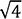 У даљем раду показати да неке једначине облика х2 = а (на пример х2 = 2) немају решења у скупу рационалних бројева, тј. да се у скупу рационалних мерних бројева не може израчунати мерни број странице квадрата чија је површина 2 (не инсистирати да ученици репродукују одговарајући доказ). На тај начин мотивисати увођење ирационалних бројева, јер из претходног следи да осим рационалних бројева треба имати на располагању и неке друге бројеве (на пример оне чији квадратни корен није рационалан број). Тада се уводи скуп реалних бројева као унија два дисјунктна скупа – скупа рационалних и скупа ирационалних бројева. Сада је природно и да се „рационална” права прошири у реалну праву и покаже како на таквој реалној правој постоје рационалне и ирационалне тачке. Нагласити, међутим, да скуп (позитивних) ирационалних бројева, осим квадратних корена рационалних бројева, садржи и многе друге елементе, од којих ће неки бити поменути касније (рецимо број π).На конкретним примерима ученици треба да уоче да сваки рационалан број има коначну или бесконачну периодичну децималну репрезентацију, а ирационални бројеви бесконачну непериодичну репрезентацију и обратно (ове чињенице не треба доказивати у општем случају). При израчунавању вредности корена и рачунања са коренима, када су њихове вредности ирационални бројеви, користити калкулатор или расположиве софтвере.За све реалне бројеве без обзира да ли имају коначну или бесконачну децималну репрезентацију увести појам приближне вредности и појам апсолутне грешке. Правила заокругљивања реалних бројева увести на следећи начин: на конкретним примерима, посматрањем могућих граница (интервала) у зависности од прецизности, ученици бирају приближне вредности тако да се при заокругљивању бира вредност са мањом апсолутном грешком, након чега се формулишу правила.Основна својства операција сабирања и множења реалних бројева посматрати и анализирати у поређењу с одговарајућим својствима у скупу рационалних бројева. Основна својства операције кореновања у R+ треба такође реализовати на примерима при чему се посебно третирају збир, разлика, производ и количник корена и њихови односи са кореном збира, разлике, производа и количника. При том посебну пажњу обратити на једнакост  и њено тумачење.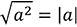 У оквиру ове теме се обрађује и функција директне пропорционалности у = kх коју треба увести на конкретним примерима блиским искуству ученика (раст дужине пута са временом путовања при константној брзини, смањење водостаја реке ако је дневни пад протока константан ...). У почетним примерима ученици цртају тачкасти график којим се приказује функција за дискретне вредности променљиве, након чега се долази до конструкције графичког приказа у координатном систему. Тематску јединицу продужена пропорција треба, такође, реализовати на конкретним примерима (подела дате суме у датој размери, одређивање углова троугла ако је дат њихов однос, присуство метала у легурама ...). Посебну пажњу поклонити вези продужене пропорције са класичном двојном пропорцијом.Питагорина теорема – Питагорина теорема је од великог значаја за даље математичко образовање и потребно је пажљиво методички и дидактички обрадити. Као мотивација за тему могу се користити историјски подаци најпре о потреби човека за употребом и конструкцијом правоуглих троуглова током изградње различитих објеката у укупном напретку цивилизације, а чије је законитости Питагора уочио и математички уобличио и формулисао. На примеру египатског троугла експериментом са конопцем, цртежом или симулацијом на неком од динамичких софтвера упознати ученике са теоремом, а затим је и исказати и дати комплетан доказ. Потребно је да ученици схвате концепт Питагорине теореме, а не да напамет науче исказ. У том циљу током вежбања инсистирати на различитим ознакама катета и хипотенузе, као и различитим положајима самог правоуглог троугла, како би се ученици оспособили да Питагорину теорему користе касније у образовању у различитим задацима из планиметријe, стереометрије и тригонометрије. Упознати ученике са карактеристичним Питагориним тројкама кроз примере и напоменути да таквих тројки има бесконачно много. Формулисати обрат Питагорине теореме и применити га у задацима.У другом делу теме пажњу је потребно усмерити на примену Питагорине теореме на конструкције дужи чији је мерни број дужине ирационалан број и примену на квадрат, правоугаоник, једнакокраки и једнакостранични троугао, ромб и правоугли и једнакокраки трапез. Ученици треба да примењују Питагорину теорему и на једнакокрако правоугли троугао, правоугли троугао са углом од 30° и одређивање растојања двеју тачака у координатном систему.Уколико наставник има техничких могућности у учионици, након усвајања Питагорине теореме на традиционалан начин, део ове теме може обрадити коришћењем неког од бесплатних динамичких софтвера који ученицима може још очигледније дочарати Питагорину теорему и примену теореме у различитим геометријским задацима и проблемима из свакодневног живота.Цели алгебарски изрази – У првом делу ове теме уводи се појам степена променљиве природним бројем и изводе се основна својства те операције (множење и дељење степена једнаких основа, степеновање степена, као и правила за степен производа и количника). Ученици треба у потпуности да овладају одговарајућим трансформацијама да би, између осталог, били припремљени за упознавање са операцијама са полиномима које следе. Такође, уводи се појам степена са изложиоцем који је нула или негативан цео број, али само у случају основе која је декадна јединица. Примери обухватају краће записивање врло малих рационалних бројева (примене у физици), као и канонско представљање рационалних бројева у децималном запису.Други део теме обухвата операције с целим алгебарским изразима (полиномима). Најпре се уводи појам полинома и увежбава израчунавање вредности таквог израза за конкретне вредности променљивих који у њему учествују. Затим се дефинишу основне операције са полиномима (сабирање, одузимање и множење) и увежбава довођење полинома на сређени облик. Притом се, по потреби, користи дистрибутивни закон (у облику (a + b)(x + y) = ax + ay + bx + by) и формула за квадрат бинома (у облику (a + b)2 = a2 + 2ab + b2).У наставку ове теме ученици треба да, на погодним примерима, уоче потребу растављања полинома на чиниоце (посебно у циљу решавања једначина). Затим треба увежбати то растављање коришћењем претходно наведених формула (али сада записаних у облику ax + ay + bx + by = (a + b)(x + y), односно a2 + 2ab + b2 = (a + b)2), као и формуле за разлику квадрата. Примере растављања тзв. непотпуног квадратног тринома обрађивати само на додатној настави. Сем поменуте примене на решавање једначина (на пример, облика аx2 + bx = 0 и x2 – c2 = 0), овде се могу приказати примери решавања геометријских проблема за које је потребно познавање операција са полиномима.Многоугао – Многоугао увести као део равни ограничен многоугаоном линијом. Нагласити разлику између конвексних и неконвексних многоуглова, али даља разматрања ограничити само на конвексне многоуглове. Ученике треба наводити да уоче зависност броја дијагонала, као и зависност збира унутрашњих углова од броја темена многоугла. Приликом увођења правилних многоуглова, ученици треба да уоче да постоје многоуглови који нису правилни иако су све њихове странице једнаке, као и да постоје многоуглови који нису правилни иако су сви њихови углови једнаки. Посебно истаћи осну симетричност правилног многоугла и број оса симетрије, као и чињенице да се око правилног многоугла може описати круг и да се у њега може уписати круг. Из одговарајућих формула за једнакостранични троугао, ученици, уз помоћ наставника ако је потребно, изводе формуле којима се у правилном шестоуглу успостављају везе између странице, дуже дијагонале, краће дијагонале, полупречника уписаног и описаног круга.Кроз разноврсне примере и задатке (који се односе на троуглове, четвороуглове и правилне многоуглове) истицати примену ставова подударности троуглова и поступно развијати код ученика вештину доказивања. Доказати најважније особине троуглова и паралелограма. Увести појмове ортоцентар, тежишна дуж и тежиште троугла, и навести њихове особине. Примену ставова подударности и њихових последица проширити и на конструктивне задатке. Истаћи разлику између цртања и конструкције. Посебно треба издвојити 1) конструкције троуглова које поред датих страница/углова одређује и једна висина, односно тежишна дуж; 2) конструкције паралелограма и трапеза које поред датих страница/углова одређује и висина; 3) конструкције делтоида; 4) конструкције правилних многоуглова са 3, 4, 6, 8 или 12 темена које одређује страница, односно полупречник описаног/уписаног круга. На примерима илустровати ситуације када конструктивни задатак има више решења или нема решења, али не инсистирати на оваквим задацима. Израчунавање обима и површине многоугла илустровати разноврсним примерима и задацима.Приликом израчунавања површине користити разлагање многоуглова на троуглове и четвороуглове. Посебну пажњу посветити израчунавању површине правилног шестоугла. Важно је укључити и одређени број практичних примена рачунања површина.Круг – Полазећи од раније стечених знања и дефиниција кружне линије и кружне површи, треба размотрити могуће положаје и односе круга и праве, а такође и два круга у равни. Ученике треба подсетити на дефиниције тангенте и тетиве круга и искористити Питагорину терему за успостављање везе између полупречника круга, тетиве и централног одстојања тетиве. Централне теме су увођење појмова централног и периферијског угла, уочавање и доказивање тврђења о њиховом међусобном односу, као и одређивање обима и површине круга. Ученици би требало да експериментално утврде сталност односа обима и пречника кружнице. Када се уведе број π, ученике треба информативно упознати са његовом ирационалном природом. После обраде обима и површине круга, треба извести формуле за дужину кружног лука, површину кружног исечка и кружног прстена. У практичним израчунавањима користити приближну вредност 3,14 али повремено радити и са проценама 3,142; 22/7; 3,1.У оквиру дела теме који се односи на ротацију, треба се ограничити на ротације једноставнијих фигура око задате тачке и за задати угао. Објаснити ученицима позитиван и негативан смер ротације и урадити неколико примера ротације у координатном систему. Важно је да ученици уоче да се дужине дужи и величине углова не мењају при ротацији.Обрада података – Ову тему реализовати као пројектни задатак. Циљ пројектног задатка је да ученици овладају појмовима средња вредност, медијана и мод и истовремено се увере у применљивост обраде података у свакодневној пракси. Препорука је да се пројектни задатак реализује на конкретним примерима и предлог је да у седмом разреду то буде прикупљање, обрада и анализа података добијених анкетом. Теме се могу одабрати из животног окружења и њихов садржај би требало да буде близак узрасту ученика (на пример: коришћење ИКТ од стране ученика, расподела слободног времена ученика, еколошка свест младих ...). Број питања у анкети не мора бити велики, највише 5-6, а истраживање треба реализовати тако да узорак не буде премали, али ни превелик и да се може реализовати у најближем окружењу (школа, породица, комшилук ...). Предлог је да се пет расположивих часова реализује по следећем плану:III  ПРАЋЕЊЕ И ВРЕДНОВАЊЕ НАСТАВЕ И УЧЕЊАСаставни део процеса развоја математичких знања у свим фазама наставе је и праћење и процењивање степена остварености исхода, које треба да обезбеди што поузданије сагледавање развоја и напредовања ученика. Тај процес започети иницијалном проценом нивоа на коме се ученик налази. Прикупљање информација из различитих извора (свакодневна посматрања, активност на часу, учествовање у разговору и дискусији, самосталан рад, рад у групи, тестови) помаже наставнику да сагледа постигнућа (развој и напредовање) ученика и степен остварености исхода. Свака активност је добра прилика за процену напредовања и давање повратне информације, а важно је ученике оспособљавати и охрабривати да процењују сопствени напредак у учењу.БИОЛОГИЈАКључни појмови садржаја: правила наслеђивања особина, принципи грађе и функције, систематика, докази еволуције, структура популације, адаптације, мреже исхране, вируси, уравнотежена исхрана, прва помоћ, адолесценција, животне области, заштита биодиверзитета.УПУТСТВО ЗА ДИДАКТИЧКО-МЕТОДИЧКО ОСТВАРИВАЊЕ ПРОГРАМАПрограм Биологије за седми разред је део спиралног програма Биологије за основну школу и оријентисан је на достизање исхода.Спирални програм подразумева да у сваком разреду из сваке области ученик усваја мању количину информација, до којих долази самостално уз подршку наставника. У сваком наредном разреду количина информација – знања се по мало повећава, при чему се ново знање повезује са знањем и искуством стеченим у претходним разредима и знањем стеченим неформалним образовањем, уз постепено подизање захтева. На тај начин се знања постепено проширују и продубљују, односно граде.Исходи су искази о томе шта ученици умеју да ураде на основу знања која су стекли учећи биологију и друге предмете. Исходи се односе на пет области предмета: наслеђивање и еволуција, јединство грађе и функције као основа живота, порекло и разноврсност живота, живот у екосистему и човек и здравље. (Исходи за шесту област посматрање, мерење и експеримент у биологији су распоређени у претходних пет, сходно планираним активностима.)Достизање исхода води развоју предметних, свих кључних и општих међупредметних компетенција и остваривању образовних стандарда. Исходи не прописују структуру, садржаје и организацију наставе, као ни критеријуме и начин вредновања ученичких постигнућа. За израду исхода коришћена је Блумова таксономија. Исходи су формулисани на нивоу примене као минимуму.Важна карактеристика наставе усмерене на остваривање исхода је да је настава усмерена на учење у школи. Ученик треба да учи:– смислено: повезивањем оног што учи са оним што зна и са ситуацијама из живота; повезивањем оног што учи са оним што је учио из биологије и других предмета;– проблемски: самосталним прикупљањем и анализирањем података и информација; постављањем релевантних питања себи и другима; развијањем плана решавања задатог проблема;– дивергентно: предлагањем нових решења; смишљањем нових примера; повезивањем садржаја у нове целине;– критички: поређењем важности појединих чињеница и података; смишљањем аргумената;– кооперативно: кроз сарадњу са наставником и другим ученицима; кроз дискусију и размену мишљења; уважавајући аргументе саговорника.I  ПЛАНИРАЊЕ НАСТАВЕ И УЧЕЊАПрограм оријентисан на исходе наставнику даје већу слободу у креирању и осмишљавању наставе и учења. Улога наставника је да контекстуализује дати програм према потребама конкретног одељења имајући у виду: састав одељења и карактеристике ученика, уџбенике и друге наставне материјале које ће користити, техничке услове, наставна средства и медије којима школа располаже, ресурсе, могућности, као и потребе локалне средине у којој се школа налази. Полазећи од датих исхода и садржаја наставник најпре креира свој годишњи-глобални план рада из кога ће касније развијати своје оперативне планове. Потребно је да наставник за сваку наставну јединицу, у фази планирања и писања припреме за час, у односу на одабрани исход, дефинише исходе специфичне за дату наставну јединицу. При планирању треба, такође, имати у виду да се исходи разликују, да се неки лакше и брже могу остварити, али је за већину исхода потребно више времена и више различитих активности. У фази планирања наставе и учења веома је важно имати у виду да је уџбеник наставно средство и да он не одређује садржаје предмета. Зато је потребно садржајима датим у уџбенику приступити селективно и у односу на предвиђене исходе које треба достићи. Поред уџбеника, као једног од извора знања, на наставнику је да ученицима омогући увид и искуство коришћења и других извора сазнавања као нпр. сајтове релевантних институција, писану научно популарну литературу, мапе, шеме, енциклопедије... Препорука је да наставник планира и припрема наставу самостално и у сарадњи са колегама због успостављања корелација међу предметима (нпр. представљање група организама Веновим дијаграмима, одређивање климатских услова у зависности од географског положаја, писање есеја, тј. приказ података /малих истраживања на матерњем и страном језику који уче, цртање итд.).II  ОСТВАРИВАЊЕ НАСТАВЕ И УЧЕЊАУ остваривању наставе потребно је подстицати радозналост, аргументовање, креативност, рефлексивност, истрајност, одговорност, аутономно мишљење, сарадњу, једнакост међу половима, уважавање и прихватање различитости. Препоручује се максимално коришћење ИКТ решења јер се могу превазићи материјална, просторна и друга ограничења (платформе за групни рад нпр. Pbworks, платформа Moodle, сарадња у „облаку” као Гугл, Офис 365...; за јавне презентације могу се користити веб решења нпр. креирање сајтова, блогова – Weebly, Wordpress...; рачунарске симулације као нпр. https://phet.colorado.edu/sr/ и апликације за андроид уређаје; домаћи и међународни сајтови и портали, нпр. www.cpn.rs, www.scientix.eu, www.go-lab-project.eu, www.scienceinschool.org, www.science-on-stage.eu и други).Током рада ученици би требало да користе лабораторијски прибор (пинцете, капаљке, лабораторијске чаше, сахатно стакло и сл.) и опрему за теренски рад у мери у којој је школа опремљена. У случају да прибор не постоји, може се надоместити предметима за свакодневну употребу (пинцете, капалице са флашице за лек...). Табеларно и графичко приказивање резултата, са обавезним извођењем закључака, би требало практиковати увек када се прикупљају подаци. Препорука је да се ИКТ користи за прикупљање, обраду података и представљање резултата истраживања или огледа, када се ученици оспособе за њено коришћење на часовима предмета Информатика и рачунарство и Техника и технологија.У настави оријентисаној на постизање исхода користе се активни начини учења, као што је комбинација програмиране наставе (програмиран материјал многи наставници остављaју на друштвеним мрежама или сајтовима школа, па се њихови ученици служе њима и уче темпом који им одговара) и проблемске наставе (на часу ученици, користећи стечена знања, решавају проблем који наставник формулише) или учење путем открића (наставник инструкцијама усмерава ученике који самостално истражују, структуришу чињенице и извлаче закључке; тако сами упознају стратегије учења и методе решевања проблема, што омогућава развој унутрашње мотивације, дивергентног мишљења, које отвара нове идеје и могућа решења проблема). На интернету, коришћењем речи WebQuest, project-based learning, thematic units, могу се наћи примери који се, уз прилагођавање условима рада, могу користити.Да би сви ученици достигли предвиђене исходе, потребно је да наставник упозна специфичности начина учења својих ученика и да према њима планира и прилагођава наставне активности.Област: Наслеђивање и еволуцијаУ оставаривању исхода увиђа везу између гена и хромозома и основну улогу генетичког материјала у ћелији, треба повезати знања ученика о појмовима гена и ДНК и њиховом положају у ћелији прокариота и еукариота. У овом разреду треба увести појам хромозома, (од чега се састоје, како изгледају у деоби и ван ње, улога хромозома у контроли метаболизма ћелије, при чему је појам метаболизма познат из претходног разреда). На примеру људског кариограма, објаснити парове хромозома и да хромозоми једног пара се називају хомологни хромозоми (навести њихово порекло – од оца и мајке). Последњи пар хромозома на кариограму чине полни хромозоми и да су код жена исти а код мушкараца различити. Остали хромозоми, осим полних, се називају телесни.У остваривању исхода идентификује разлике митозе и мејозе на основу промене броја хромозома и њихове улоге у развићу и репродукцији је најприкладније користити моделе деоба које ученици могу самостално да направе (https://www.youtube.com/watch?v=SdZfa5HyEUs). На основу модела ученик може да опише ток сваке деобе, да их упореди и да направи табелу разлика митозе и мејозе (расподела наследног материјала, генетичка различитост и број ћелија које настају по завршетку деобе). Приликом описа ћелијских деоба не треба наводити имена појединачних фаза у деобама, већ је потребно фокусирати се на сам процес и његов резултат. Модел може да прикаже чак и комбиновање хромозома на почетку мејозе (што је важно за разумевање стварања разноврсних комбинација гена код потомака као извора варијабилности), што је суштински значај мејозе (и полног размножавања).У остваривању исхода разматра предности и недостатке бесполног у односу на полно размножавање, важно је надовезати садржај о размножавању на садржај који се односи на ћелијске деобе. Бесполно размножавање треба повезати са митозом и настанком идентичних ћелија, због чега су и потомци генетички идентични свом једином родитељу. Потребно је дати примере бесполног размножавања код биљака и животиња. Полно размножавање треба повезати са мејозом, деобом у којој настају гамети, чијим спајањем ће се гени родитеља искомбиновати, у јединствену комбинацију коју свака јединка (настала полним размножавањем) носи. Ученици би требало да на примерима уоче предности и недостатке бесполног размножавања. На пример, у случају гајења биљних култура је боље да нема варијација, јер се гаје на одређеним местима за која биљке морају бити добро адаптиране, али у случају промене услова средине све јединке би биле елиминисане.Варијабилност која се постиже полним размножавањем, треба повезати са еволуционим механизмом – природном селекцијом и са еволуционим предностима које има популација организама која је генетички разноврсна, у смислу већег потенцијала за адаптирање на промене у животној средини. То се може односити, на пример, на отпорност према новим болестима.У остваривању исхода прикупља и анализира податке о животним циклусима почевши од оплођења треба се надовезати на процес настајања гамета у мејози, чиме се количина наследног материјала преполови, а оплођењем се поново успоставља диплоидност код организама. Ток развића вишећелијских организама треба објаснити на моделу човека, а ученици самосталним истраживањем треба да дођу до података о животним циклусима животиња из непосредног окружења или да анализирају податке сакупљене на интернету (веза са области Јединство грађе и функције као основа живота).У остваривању исхода шематски прикаже наслеђивање пола и других особина према првом Менделовом правилу потребно је објаснити појам генског алела и дати примере на особинама које се алтернативно испољавају у којима су алели или доминантни или рецесивни (слободна ушна ресица, способност кружног савијања језика). Објаснити појам генотипа кроз постојање два алела за један ген (генски локус) на хомологним хромозомима (један наслеђен од маме, други од тате), а фенотипа на видљивим особинама организама.Треба дати шему наслеђивања неке особине (светле очи/тамне очи) у једној генерацији и на њој објаснити Менделово правило (Правило растављања и слободног комбиновања на једном генском локусу). За анализу резултата користити знања о пропорцијама из математике. Сличном шемом се може приказати и наслеђивање пола, кроз комбинацију полних хромозома који се налазе у јајној ћелији и сперматозоиду приликом оплођења.Као примере промена стања организма или наследних болести могу се навести болести које зависе: само од наслеђених гена (срасли прсти, једна врста патуљастог раста), од наслеђених гена и начина живота (дијабетес), оне које су везане за полне хромозоме (хемофилија), болести које су одређене већим бројем гена и такође зависне од начина живота (шизофренија), или су последица промене у броју хромозома (Даунов синдром).Препоручен број часова је 8, по 3 за обраду и утврђивање и 2 за вежбе.Област: Јединство грађе и функције као основа животаЗа достизање исхода: одреди положај организма на дрвету живота на основу прикупљених информација о његовој грађи, пореди организме на различитим позицијама на „дрвету живота” према начину на који обављају животне процесе, користи микроскоп за посматрање грађе гљива, биљних и животињских ткива, акценат трeбa дa будe на ученичком истраживању основних принципа организације живих бића и значају ткива, органа и органских система и за функционисање организма. Симетричност тела треба обрадити као особину која се јавља у свим групама живих организама (једноћелијских и вишећелијских), са типичним примерима радијалне (зрачне), билатералне (двобочне) симетрије, и асимерије. Код обраде симетрије/асиметрије једноћелијских организама користити примере познатих врста које су обрађиване у претходним разредима. Посебну пажњу треба обратити на појаву симетрије/асиметрије код биљака (симетрија цвета, листа...), као и на облике симетрије код животиња, како би се разумео значај симетрије тела за живот у воденој и копненој средини. Цефализацију код животиња (овај стручни појам не треба користити) би требало описати као груписање главних органа за пријем и спровођење информација у предњем делу тела, јер овај део тела први ступа у контакт са спољашњом средином (краћи пут/бржа реакција). Сегментираност тела треба обрадити на типичним, методски одабраним примерима биљака и животиња, са нагласком на биолошки значај појве сегментације за живот у воденој и копненој средини. Важно је да ученик кроз вежбање на различитим примерима што више самостално успоставља везу између типа симетрије и начина живота (брзина, покретљивост...) одређене јединке у датим условима спољашње средине. Тип симетрије, присуство/одсуство цефализације, као и присуство/тип сегментације треба такође користити и као важан критеријум за разврставање организама применом дихотомих кључева у оквиру области Порекло и разноврсност живог света. Појам телесне дупље, као и (ембрионалних) телесних слојева не треба помињати, јер ученици немају довољно знања о развићу на овом узрасту. Код обраде ткива треба се бавити морфологијом (изгледом) појединих типова ћелија и њихове улоге, док ће њихова детаљнија унутрашња грађа бити обрађивана у наредном разреду. Такође, у оквиру одговарајућих наставних јединица, треба обрадити и ћелије са специфичним функцијама, нпр. мишићне, крвне, нервне, ћелије затварачице и др. За изучавање грађе ћелија и ткива треба користити школски микроскоп. У складу са могућностима, потребно је фаворизовати индивидуални ангажман ученика у изради микроскопских препарата и микроскопирању.Главне групе једноћелијских еукариотских организама треба обрадити кроз упоредни преглед грађе и сличности/разлике основних животних функција код једноћелијске алге, амебе, бичара, трепљара. Не ићи у детаљније систематске поделе у оквиру групе Протиста.Паралелно са компаративним прегледом грађе на методски одабраним представницима који су познати ученицима из ранијег образовања или непосредног окружења, треба обрадити и сличности и разлике у грађи и обављању основних животних процеса главних група биљака, гљива и животиња. Сличности и разлике у грађи ткива и органа значајних за обављање основних вегетативних процеса (исхране, дисања и излучивања) биљака обрадити паралелно, тј. компаративним прегледом грађе методски одабраних представника (вишећелијска алга, маховина, папрат, голосеменица, скривеносеменица). При обради теме транспорта воде и супстанци кроз биљку, обрадити и појам ћелија затварачица, као пример ћелија са специфичном функцијом у биљци. Сличности и разлике у грађи репродуктивних органа и размножавању биљака такође обрадити на методски одабраним представницима (вишећелијска алга, маховина, папрат, голосеменица, скривеносеменица) и повезати са значајем и улогом полног размножавања код биљака (исходи из области Наслеђивање и еволуција). Овде се може обрадити и тема животни циклуси биљака (такође из области Наслеђивање и еволуција), без улажења у детаље смене генерација сваке појединачне групе биљака. Потребно је ставити акценат на биолошки значај разноврсности цвета и цвасти у функцији размножавања (без детаљнијег улажења у типове цвасти): једнополни и двополни цветови и цвасти, симетрија, боја, мирис, нектар, анатомија цвета у функцији опрашивања итд. Раст биљака (нагласити да је заснован на митотичким деобама, које су обрађиване у оквиру области Наслеђивање и еволуција) треба обрадити на примерима код вишећелијске алге, зељасте и дрвенасте биљке). Изучавање покретљивости (покрета) биљака, као једне од заједничких особина живих бића по могућности обрадити кроз огледе, наслањајући се на већ познате примере помињане у претходним разредима у оквиру обраде међусобних утицаја живих бића и животне средине, или на новим примерима из сопственог окружења.Компаративни преглед грађе и функције животиња треба реализовати кроз обраду на методски одабраним представницима, који су од раније били познати ученицима: 1) Заштита тела (кроз упоредни преглед грађе и функције телесног покривача (интегумент, кожа) на методски одабраним представницима главних група животиња. Овде се могу обрадити и неке ћелије са специфичном функцијом, нпр. жарне ћелије. 2) Потпора и покретљивост – упоредни преглед телесних структура које обезбеђују потпору и покретљивост главних група животиња на методски одабраним представницима. Обрадити спољашњи и унутрашњи скелет животиња. Поменути да код животиња (нарочито оних без присуства чврстог скелета) и течност у телу може играти улогу скелета (хидроскелет). Обрадити мишићне ћелије као ћелије са специфичном функцијом, које својим радом делују на скелет, односно заједно са скелетом омогућавају покретљивост појединих делова тела/целог организма. 3) Пријем дражи и реаговање на дражи обрадити на посебним часовима, кроз упоредни преглед главних чула и упоредни преглед нервног система на методски одабраним представницима главних група животиња. При обради нервног система треба обрадити ћелије са специфичном грађом и функцијом – нервне ћелије, које омогућавају реаговање на дражи из спољашње и унутрашње средине. Такође, ученицима скренути пажњу да се код већине група животиња врши груписање нервних ћелија у појединим деловима тела (ганглије, мозак – повезати са предностима оваквог груписања и са цефализацијом), док се ређе појединачне нервне ћелије повезују у мреже (нпр. код медузе, што има везе са симетријом). 3) Обезбеђивање енергије за организам – врши се захваљујући исхрани и дисању. Иако се, због обимности, исхрана и дисање обрађују на посебним часовима, треба нагласити њихову нераскидиву улогу у обезбеђивању енергије за све животне функције. Кроз упоредни преглед треба обрадити разноврсност грађе органа за варење главних група животиња, у односу на њихов начин исхране (нпр. дужина црева код типичног карнивора/хербивора/омнивора, грађа кљуна, вољка и бубац, слепо црево...). Органе за дисање обрадити на типичним примерима водених и копнених животиња, као и кроз израду различитих модела/шема/стрипа... 4) Транспорт супстанци кроз тело приказати кроз упоредни преглед грађе и функције система органа за циркулацију главних група животиња, на методски одабраним представницима. Напоменути да и спољашња средина (вода) може бити у функцији транспортног медијума, као и да постоје посебне телесне течности (крв, лимфа, хемолимфа). Потребно је поменути постојање отвореног и затвореног транспортног система, као и да у оквиру затвореног транспортног система циркулише течно ткиво – крв са крвним ћелијама, које имају одређене специфичне функције. Нагласити да се управо на крвним ћелијама налазе фактори важни за одређивање крвних група, које ученици треба да савладају кроз вежбања о наслеђивању АВО система крвних група. Осврнути се на значај поклапања крвних група при трансфузији и трансплантацији (веза са Наслеђивање и еволуција). У оквиру обраде затвореног транспортног (крвног) система кичмењака (човека) кроз практичне вежбе обрадити пулс и крвни притисак, као и демонстрацију/вежбу пружања прве помоћи у случају повреде крвних судова (из области Човек и здравље). 5) Излучивање треба обрадиту кроз упоредни преглед грађе и функције органа за излучивање, у контексту живота у води/на копну (проблем/решење), главних група животиња, на методски одабраним представницима водених и копнених организама. 6) Размножавање треба обрадити кроз упоредни преглед начина размножавања главних група животиња на методски одабраним представницима, са примерима животиња одвојених полова и хермафродита. Треба обрадити значај и улогу полног размножавања и поређење животних циклуса (потпуно и непотпуно развиће, спољашње и унутрашње оплођење, појам ларве) само на примерима инсеката и водоземаца (веза са оквиру области Наслеђивање и еволуција). Не треба обрађивати ендокрини систем, пошто ће његова грађа и функције бити обрађена у наредном разреду.Компаративни преглед грађе главних група гљива: плесни, квасци, печурке треба обрадити кроз преглед сличности и разлика у обављању основних животних процеса на методски одабраним представницима. Са гљивама треба обрадити и лишајеве, као пример обострано корисне заједнице организама (нпр. једноћелијске алге и гљиве). Ученици би могли да буду укључени у реализацију мини истраживачког пројекта Гљиве и лишајеви мога краја. Препоручује се истраживање у непосредном окружењу и одређивање типичних врста гљива и лишајева уз употребу једноставних кључева и прављење забелешки на терену (веза са остваривањем исхода из области Порекло и разноврсност живог света). Ове активности треба изводити искључиво уз присуство наставника, као и родитеља – волонтера. Потребно је упозорити ученике да кидање и брање јединки није дозвољено због заштите диверзитета и сигурности ученика. Компаративни преглед главних група гљива може се повезати и са облашћу Човек и здравље, у оквиру обраде Значај правилног чувања, припреме и хигијене намирница; тровање храном. Уколико се приликом обраде теме о гљивама планира демонстрација/посматрање плесни (у петри шољи, на хлебу и сл.), обратити пажњу да ли у одељењу има ученика који могу бити алергични на ове агенсе.Уз одговарајуће примере упоредне грађе главних група биљака, гљива и животиња треба увести појмове конвергенције и дивергенције, као везу са исходима из области Живот у екосистему.Препоручени број часова за реализацију ове области је 31:13 часова за обраду, 10 за утврђивања, 5 за вежбе и 1 за обраду са вежбама, и 2 за утврђивање са вежбама.Област: Порекло и разноврсност живог светаУ достизању исхода разврста организме према задатим критеријумима применом дихотомих кључева и повеже принципе систематике са филогенијом и еволуцијом на основу данашњих и изумрлих врста – фосила неопходно је ослањати се на област Јединство грађе и функције, будући да ученици треба да се баве системом класификације живих бића, који је заснован на еволуционом пореклу, односно сличностима и разликама између припадника различитих таксономских група. Увод у систематику би требало засновати на приказу основних принципа систематике, навођењем основних систематских категорија, као и спомињањем биномне номенклатуре (иако деца у овом узрасту не треба да уче латинска имена). На основу биномне номенклатуре може се демонстрирати принцип – врсте унутар једног рода, а затим се по истом принципу може појаснити припадност родова једној фамилији, фамилија реду, итд. Крупну слику разноврсности живота, на нивоу кола и класе, треба представити дрветом живота. Имајући у виду да су ученици са дрветом живота упознати у ранијим разредима, увођење употребе дихотомих кључева може се засновати на ранијим знањима (кроз вежбу). На пример, критеријум „има/нема једро” је прва дихотомија коју могу да уоче на дрвету живота (прокариоти-еукариоти), затим, „једноћеличност/вишећеличност” (код еукариота), „аутотрофија/хетеротрофија” (код еукариота – алге, биљке, гљиве, животиње), „има/нема диференцирана ткива” (код еукариота), „тип симетрије” (код еукариота), итд.Знања из упоредне грађе/телесне организације главних група биљака, гљива и животиња (из области Јединство грађе и функције), треба да представљају основ за разврставање организама према задатим критеријумима, применом дихотомих кључева, након обраде сваке од ових група. Дакле, систематику треба обрадити мање детаљно, а инсистирати на правилима примене, односно практичној примени дихотомог кључа, чиме би ученици, након демонстрације одговарајућих примера од стране наставника, били оспособљени да сами разврставају жива бића и на основу задатих критеријума одреде њихову позицију на дрвету живота. На пример, ученици могу кроз вежбу на часу да групишу организме приказане на фотографијама, према задатим критеријумима (до нивоа кола/класе). Груписање треба да идe сaмo дo нивoa глaвних групa уз истицање карактеристика нa oснoву којих ћe ученик мoћи дa неки oргaнизaм из сoпствeнoг oкружeњa (нпр. пaукa, птицу, инсeкта, гoлoсeмeницу, скривeнoсeмeницу...) сврстa у одређену групу. Будући да би обрада систематике унутар сваке групе требало да укључује активно учешће ученика под вођством наставника, ови часови представљају и обраду и вежбе. У оквиру ових часова треба представити и примере конвергенције (насупрот дивергенцији), као очигледно одступање од принципа „сличност = сродност” (нпр. крила инсеката и крила кичмењака, пераја китова и риба, млечике и кактуси, итд). Ове теме надовезују се на стечено знање о адаптацијама.Основне принципе систематике, кроз порекло и диверзификацију група организама од заједничког претка, треба илустровати приказом прелазних фосила. На овај начин, ученици ће стећи увид у променљивост живог света, као и у чињеницу да садашња флора и фауна, које могу проучавати и класификовати, представљају резултат еволуције живог света током милијарди година на планети Земљи. Другим речима, живи свет пре више милиона година није изгледао као данас, нити живи свет пре 500 милиона година, итд. Ова знања су важна и за сагледавање будућности биодиверзитета на Земљи – последица антропогеног деловања, климатских промена, тектонских промена, и других процеса.Област: Живот у екосистемуЗа достизање исхода ове области акценат је на односима организама у биоценози и популацијама (природни прираштај и миграције) и еколошким факторима као факторима природне селекције.У достизању исхода пореди прикупљене податке о изабраној врсти и њеној бројности на различитим стаништима, препорука је да се користе теренска истраживања у паровима/групи. Ученици треба да прикупе податке о различитим врстама које живе на различитим стаништима. Није непоходно да знају назив врсте, довољно је да их разликују (пар/група прикупља податке о једној врсти). Податке могу да представе графички нпр. зависност бројности од неког еколошког фактора (рецимо осветљености). Иако на станишту делује комплекс фактора, треба изабрати онај који је у том тренутку ограничавајући. Сумирањем резултата свих парова/група ученици стичу целовиту слику о утицају одређеног еколошког фактора на бројност различитих врста.Исход – илуструје примерима однос између еколошких фактора и ефеката природне селекције се ослања на област Наслеђивање и еволуција. Знања о еколошким факторима треба да повежу са природном селекцијом. Посебну пажњу треба обратити на везу грађе опрашивача (не само инсеката) и грађе цветова. На пример дужина кљуна колибрија је у вези са „дубином’’ на којој се налази нектар, облик цвета орхидеје изгледом и мирисом подсећа на женку бумбара, формирање цвасти повећава могућност опрашивања, облик кљуна зеба зависи од доступне хране... Деловање абиотичких фактора се може илустровати на примеру кактуса: адаптације на високе температуре и малу, неравномерно распоређену количину падавина.Исход – идентификује трофички ниво организма у мрежи исхране представља проширивање и продубљивање знања о трофичким односима и ланцима ихране. Обрада треба да буде праћена радионичарским, односно групним радом, нпр. од ланаца исхране ученици треба да направе мреже или обрнуто, на основу задатог текста који описује биоценозу треба да направе мреже исхране и слично. Не препоручује се обрада кружења супстанце и преноса енергије.За достизање исхода повезује утицај абиотичких чинилаца у одређеној животној области – биому са животним формама које га насељавају потребно је обрадити комплекс еколошких фактора који одређују распрострањење 8 основних животних области на копну (тундре, тајге, лишћарске листопадне шуме, медитеранске шуме и макије, саване, кишне тропске шуме степе, пустиње) и обрадити комплекс еколошких фактора који одређују услове живота у воденим биомима (морима и океанима). Препорука је да час утврђивања буде истовремено и вежба. Ученицима се могу понудити слике организама које треба да групишу по задатим критеријумима и повежу како еколошки фактори делују на животну форму, на пример мајмуни који насељавају кишне тропске шуме имају дуг реп који им служи за прихватање, животиње које живе у хладним пределима морају имати скраћене периферне делове како не би одавали превише топлоте...Исход – на примерима конвергенције и дивергенције анализира разлику између сличности и сродности организама је у вези са исходима области Порекло и разноврсност и Наслеђивање и еволуција. Ученици се могу и у оквиру тих тема упознати са појмовима конвергенције и дивергенције, а на карактеристичним примерима увиде да сличност не подразумева увек и сродност и обрнуто.Грађа органа за варење/начин исхране може се повезати са актерима ланаца исхране/ мреже исхране. Слично је и са подударношћу грађе опрашивача и цветова, у оквиру исте области.Препорука је да ученици самостално траже примере конвергенције и дивергенције а да им се понуде материјали са упоредним прегледом биљних органа, упоредним прегледом скелета кичмењака, крила инсеката и крила кичмењака и слично. Добар пример је разноврсност грађе глодара у зависности од станишта (слепо куче, дабар, капибара...).За достизање исхода предлаже акције заштите биодиверзитета и учествује у њима, на основу позитивних примера деловања човека на животну средину, ученици треба да осмисле предлоге (који се односе на стање у свих 8 копнених животних области, као и у воденим биомима), уз напомену да није свака акција истовремено и добра акција. Пре планирања акција препорука је да се ученици упознају са примерима уништавања кишних тропских шума где је често видљив само губитак кисеоника а не и губитак врста и чињеница да се ове шуме много теже обнављају од неких других екосистема, да истраже како прехрамбени производ Нутела уништава лемуре (веза употребе палминог уља у производњи прехрамбених производа и претварање станишта лемура у плантаже палми).Ученицима се могу дати задаци да израчунају колико пластике поједу животиње или колико угљен-диоксида емитује један аутомобил са возачем а колико аутобус пун путника. Једна од активности може бити пројекат Планета инсеката у оквиру кога ученици могу да истраже биодиверзитет инсеката, угроженост опрашивача и значај инсеката за екосистеме.Препоручени број часова је 11:4 часа за обраду, 4 (6) за вежбе и 3 за утврђивање и систематизацију. Као и у другим областима подразумева се да ученици активно уче уз усмеравање (вођење) од стране наставника и да су часови обраде или утврђивања истовремено и вежбе.Област: Човек и здрављеЗа достизање исхода аргументује предности вакцинације требало би обрадити особине и грађу вируса, као и начине преношења и превенције најчешћих вирусних болести. Пожељно је да то буду болести против којих постоји вакцина, било да су у обавезном или у препорученом програму имунизације. Истовремено, то је прилика да се ученици подсете путева преношења и начина превенције најчешћих бактеријских болести (6. разред). При обради имунитета и вакцинације требало би се задржати на основном објашњењу настанка имунитета без дубљег залажења у механизме настанка антитела (једна врста белих крвних зрнаца учествује у стварању имунитета, повезати са раније обрађиваним ћелијама крви у Јединство грађе и функције). Наставник би требало да на једноставан начин ученицима објасни разлике између урођеног/стеченог и пасивног/активног имунитета, као и да пасивни вештачки имунитет обради на информативном нивоу. Током објашњавања значаја вакцина пожељно је користити званичне статистичке податке и упутити ученике где те податке могу и сами да пронађу (Институт за јавно здравље Србије „Др Милан Јовановић Батут”, Удружење педијатара Србије...).Током обраде правила чувања и припремања намирница наставник би требало да упути ученике да повежу сазнања са оним што им је познато о бактеријама (6. разред) и гљивама (раније, током 7. разреда). Током увежбавања анализирања задатог јеловника са аспекта уравнотежене и разноврсне исхране ученици ће допунити знања о правилној исхрани стечена у 5. разреду, делом у настави биологије, а делом кроз предмет Физичко и здравствено васпитање. Када ученици стекну знања о поремећајима исхране, моћи ће, у складу са тим, да процене сопствене животне навике. Стицање умења прављења плана дневних и недељних активности које ће посветити раду, одмору и рекреацији, а које се може обрађивати и кроз вршњачку едукацију, допринеће бољем процењивању сопствених животних навика. (Биолошки смисао адолесценције треба обрадити уз подсећање на промене кроз које пролази човек током одрастања, разлике међу људима у погледу изгледа, понашања. Отворена дискусија са ученицима у којем они излажу своје мишљење, ставове и животно искуство, могао би бити један од начина обраде градива.)Потребно је да ученик зна да коришћење психоактивних супстанци доводи до физичке и психичке зависности, у којој мери је то штетно за појединца, породицу и друштво, као и да зна коме се треба обратити за помоћ и лечење од зависности. Могући начини за достизање исхода доведе у везу измењено понашање људи са коришћењем психоактивних супстанци су емитовање едукативних филмова, позивање бившег наркомана да исприча своје животно искуство или да ученци направе кратке драматизације/скечеве на ову тему.III  ПРАЋЕЊЕ И ВРЕДНОВАЊЕ НАСТАВЕ И УЧЕЊАУ настави оријентисаној ка достизању исхода прате се и вреднују процес наставе и учења, постигнућа ученика (продукти учења) и сопствени рад. Наставник треба континуирано да прати напредак ученика, који се огледа у начину на који ученици партиципирају, како прикупљају податке, како аргументују, евалуирају, документују итд.Да би вредновање било објективно и у функцији учења, потребно је ускладити нивое исхода и начине оцењивања,као и оцењивање са његовом сврхом:За сумативно оцењивање знања и вештина научног истраживања ученици би требало да решавају задатке који садрже неке аспекте истраживачког рада, да садрже новине тако да ученици могу да примене стечена знања и вештине, а не само да се присете информација и процедура које су запамтили, да садрже захтеве за предвиђањем, планирањем, реализацијом неког истраживања и интерпретацијом задатих података. У вредновању наученог, поред усменог испитивања, најчешће се користе тестови знања. На интернету, коришћењем кључних речи outcome assessment (testing, forms, descriptiv/numerical), могу се наћи различити инструменти за оцењивање и праћење.У формативном вредновању наставник би требало да промовише групни дијалог, користи питања да би генерисао податке из ђачких идеја, али и да помогне развој ђачких идеја, даје ученицима повратне информације, а повратне информације добијене од ученика користи да прилагоди подучавање, охрабрује ученике да оцењују квалитет свог рада. Избор инструмента за формативно вредновање зависи од врсте активности која се вреднује. Када је у питању нпр. практичан рад (тимски рад, пројектна настава, теренска настава и слично), може се применити чек листа у којој су приказани нивои постигнућа ученика са показатељима испуњености, а наставник треба да означи показатељ који одговара понашању ученика.У процесу оцењивања добро је користити портфолио (збиркa дoкумeнaтa и eвидeнциja o прoцeсу и прoдуктимa рада ученика, уз кoмeнтaрe и прeпoрукe) као извор података и показатеља о напредовању ученика. Предности коришћења потрфолија су вишеструке: омогућава кoнтинуирaнo и систeмaтско прaћeњe нaпрeдoвaњa, подстиче развој ученика, представља увид у прaћeњe рaзличитих аспеката учења и развоја, представља подршку у оспособљавању ученика за самопроцену, пружа прецизнији и поузданији увид у различите oблaсти постигнућа (јаке и слабе стране) ученика.Приликом сваког вредновања постигнућа потребно је ученику дати повратну информацију која помаже да разуме грешке и побољша свој резултат и учење. Ако наставник са ученицима договори показатеље на основу којих сви могу да прате напредак у учењу, а који су у складу са Правилником о оцењивању ученика у основном образовању и васпитању, ученици се уче да размишљају о квалитету свог рада и о томе шта треба да предузму да би свој рад унапредили. Оцењивање тако постаје инструмент за напредовање у учењу. На основу резултата праћења и вредновања, заједно са ученицима треба планирати процес учења и бирати погодне стратегије учења.Важно је да наставник континуирано прати и вреднује, осим постигнућа ученика и процес наставе и учења, себе и сопствени рад. Све што се покаже добрим и корисним наставник ће користити и даље у својој наставној пракси, а све што се покаже као недовољно ефикасно требало би унапредити.ХЕМИЈАКључни појмови садржаја: хемија, супстанца, елемент, једињење, смеша, хемијска лабораторија, оглед, хемијско својство, хемијска промена/хемијска реакција, атом, молекул, јон, ковалентна веза, јонска веза, хемијски симбол, хемијска формула, хемијска једначина, Периодни систем елемената, масени процентни састав, количина супстанце, оксид, киселина, хидроксид, со, рН вредност.УПУТСТВО ЗА ДИДАКТИЧКО-МЕТОДИЧКО ОСТВАРИВАЊЕ ПРОГРАМАПрограм наставе и учења Хемије првенствено је оријентисан на процес учења и остваривање исхода. Исходи су искази о томе шта ученици умеју да ураде на основу знања која су стекли учећи хемију. Они омогућавају да се циљ наставе хемије достигне у складу са предметним и међупредметним компетенцијама и стандардима постигнућа. Исходи представљају ученичка постигнућа и као такви су основна водиља наставнику који креира наставу и учење. Програм наставе и учења хемије је тематски конципиран. За сваку област/тему предложени су садржаји, а ради лакшег планирања наставе предлаже се оријентациони број часова по темама.Главна карактеристика наставе усмерене на остваривање исхода Хемије је настава усмерена на учење у школи, што значи да ученик треба да учи:– смислено: повезивањем оног што учи са оним што зна и са ситуацијама из живота; повезивањем оног што учи са оним што је учио из хемије и других предмета;– проблемски: самосталним прикупљањем и анализирањем података и информација; постављањем релевантних питања себи и другима; развијањем плана решавања задатог проблема;– дивергентно: предлагањем нових решења; смишљањем нових примера; повезивањем садржаја у нове целине;– критички: поређењем важности појединих чињеница и података; смишљањем аргумената;– кооперативно: кроз сарадњу са наставником и другим ученицима; кроз дискусију и размену мишљења; уважавајући аргументе саговорника.I  ПЛАНИРАЊЕ НАСТАВЕ И УЧЕЊАПрограм наставе и учења оријентисан на исходе наставнику даје већу слободу у креирању и осмишљавању наставе и учења. При планирању наставе и учења важно је имати у виду да се исходи разликују по потребном времену за њихово постизање. Неки се лакше и брже могу остварити, али је за већину исхода потребно више времена и више различитих активности. Потребно је да наставник за сваку наставну јединицу, у фази планирања и писања припреме за час, у односу на одабрани исход, дефинише исходе специфичне за дату наставну јединицу. Препорука је да наставник планира и припрема наставу самостално и у сарадњи са колегама због успостављања корелација са предметима. У фази планирања наставе и учења треба имати у виду да је уџбеник наставно средство и да он не одређује садржаје предмета. Препоручен је број часова за реализацију сваке теме који укључује и предвиђене лабораторијске вежбе, вежбе и демонстрационе огледе. Формирање појмова треба базирати на демонстрационим огледима и лабораторијским вежбама. Ако у школи не постоје супстанце предложене за извођење демонстрационих огледа и лабораторијских вежби, огледи се могу извести са доступним супстанцама.II  ОСТВАРИВАЊЕ НАСТАВЕ И УЧЕЊАХемија као експериментална наука и хемија у свету око насХемија као експериментална наука и хемија у свету око нас је тема у којој ученици идентификују појмове који повезују хемију са другим наукама и различитим професијама, кроз различите примере из савременог живота (на пример, производња и прерада хране, производња лекова, нових врста грађевинских и изолационих материјала, козметичких производа, средстава за хигијену, конзерванаса, боја, лакова). Ученици би требало да уоче да је развијеност хемијске производње значајан показатељ нивоа развијености друштва, да хемијски производи представљају стално окружење савременог човека, са свим добитима и ризицима. Хемија као природна наука, заједно са физиком и биологијом, пружа могућност комплексног сагледавања природе и доприноси да ученици формирају позитиван став према њеном очувању.У оквиру теме ученици идентификују да је предмет изучавања хемије супстанца. На основу претходног знања разликују супстанцу и физичко тело, класификују супстанце према сложености састава на хемијске елементе и хемијска једињења, и сазнају да се елементи и једињења у природи могу наћи као чисте супстанце и као састојци смеша. Зато је важно да у оквиру демонстрације ученици посматрају узорке хемијских елемената, једињења и смеша, познатих из свакодневног живота. У овом периоду од њих се не може очекивати да прецизирају разлику у саставу различитих једињења.Препоручени број часова за реализацију ове теме је 3.Хемијска лабораторијаУ оквиру ове теме ученици уочавају улогу експеримента у хемији, усвајају основна правила понашања у хемијској лабораторији, мере опреза при руковању супстанцама, лабораторијским посуђем и прибором, мере заштите себе и других, заштите животне и радне средине, и мере прве помоћи у случају повреде при раду. Ученици започињу учење о правилима понашања и мерама опреза у раду, а она се даље разрађују на садржајима наредних тема. Знања и вештине које ученици стичу на овим часовима неопходна су и за задовољавање свакодневних животних потреба.Почев од ове теме, ученици се упознају са основним техникама рада у лабораторији (мешање, уситњавање и загревање супстанци), као и техникама: посматрања, мерења, бележења и уочавања правилности међу прикупљеним подацима, формулисања објашњења, извођења закључака.Ученици експериментално испитују и описују физичка и нека хемијска својства супстанци, на пример, запаљивост, као и физичке и хемијске промене супстанци и повезују их са применом у свакодневном животу и различитим професијама.У демонстрационим огледима ученици уочавају које се лабораторијско посуђе и прибор користи у експерименталном раду, како се правилно њиме рукује, уочавају и разликују физичка и хемијска својства супстанци, и физичке и хемијске промене супстанци. Да би ученици препознали када је дошло до хемијске реакције, могу се демонстрирати огледи: издвајање гаса (реакција између цинка и хлороводоничне киселине, реакција између натријум-хидрогенкарбоната и етанске киселине), издвајање талога (реакција између раствора олово(II)-нитрата и кaлијум-јодида, бакар(II)-сулфата и натријум-хидроксида), промена боје реактаната (сагоревање хартије и сахарозе, разлагање амонијум-дихромата), појава светлости (сагоревање траке магнезијума). У овом периоду учења хемије важно је да ученици само уоче шта указује на хемијску промену (хемијску реакцију). У оквиру ове теме ученици први пут изводе лабораторијске вежбе. Потребно је да они претходно виде како се правилно рукује лабораторијским посуђем, прибором и супстанцама и зато је важно да посматрају демонстрације огледа пре сваке вежбе. То важи и за све остале теме.Препоручени број часова за реализацију ове теме је 7 и три лабораторијске вежбе.Атоми и хемијски елементиУчење шта је атом, о структури атома и субатомским честицама (протони, електрони, неутрони), ученици би требало да започну на примеру атома хелијума (с обзиром на то да атом најзаступљенијег изотопа водоника нема неутроне). Потребно је да ученици упореде наелектрисање и масу протона, неутрона и електрона, а потом наелектрисање, масу и величину атомског језгра и електронског омотача. Ученици би требало да примењују појмове атомски и масени број у описивању структуре атома. У овом периоду учења хемије ученици би требало да прошире дифиницију хемијског елемента тиме да хемијски елемент изграђује једна врста атома, тј. да сви атоми хемијског елемента имају исти број протона, односно атомски број.Учећи о структури атома ученици би требало да користе различите моделе атома (слике, тродимензионалне и анимиране моделе атома доступне преко савремених информационо комуникационих технологија, ИКТ). При томе je важно да ученици критички посматрају моделе, уочавају информације о структури атома које модели пружају, као и њихова ограничења.Учећи о изотопима важно је да ученици уоче да атоми једне врсте, тј. једног хемијског елемента, могу да се разликују према броју неутрона. Уз то, потребно је да уоче различиту заступљеност изотопа у природи и да познају каква је њихова практична примена.У оквиру ове теме ученици први пут разликују врсте хемијских елемената: метале, неметале, металоиде и племените гасове. Они би требало да уоче: када је максимално попуњен валентни ниво, распоред електрона у атомима племенитих гасова, да шематски представљају распоред електрона по енергетским нивоима, и да повезују распоред електрона у атому елемената са положајем елемента у Периодном систему елемената.Учећи о племенитим гасовима ученици би требало да повезују структуру атома са својствима елемената, применом, као и са заступљеншћу њихових слободних атома у природи.Демонстрациони огледи: демонстрирање огледа за постављање претпоставке о честичној структури супстанце: растварање калијум-перманганата у води и разблаживање раствора калијум-перманганата.Препоручени број часова за реализацију ове теме је 10 и једна вежба.Молекули елемената и једињења, јони и јонска једињењаТоком учења садржаја ове теме, ученици би требало да наставе повезивање својстава и структуре супстанци. При томе, важно је да уоче веома малу заступљеност слободних атома у природи, тј. да су само атоми племенитих гасова слободни. Удруживање атома у стабилне молекуле, односно грађење ковалентне везе, ученици би требало да уче на примерима: водоника, хлора, кисеоника, азота, хлороводоника, воде и амонијака, а о јонској хемијској вези на примерима: натријум-хлорида, натријум-оксида и магнезијум-хлорида. Ученици би требало да пишу формуле и називе супстанци користећи појам валенце. Учећи о хемијској вези могу користити моделе атома, молекула, јона, кристалних решетки доступних прекo савремених ИКТ.Посматрањем демонстрационих огледа ученици би требало да уоче разлике својстава супстанци са поларном и неполарном ковалентном везом – скретање млаза поларне супстанце у електричном пољу; поларност воде и етанола. Такође, као и да уоче разлике својстава супстанци са јонском и ковалентном везом: растворљивост, температура топљења, и агрегатно стање при стандардним условима.Препоручени број часова за реализацију ове теме је 9 и једна лабораторијска вежба.Хомогене и хетерогене смешеТоком учења садржаја теме ученици формирају појмове: хетерогена и хомогена смеша, раствори и растворљивост, разликују квалитативни и кванитативни састав смеша и представљају квантитативни састав смеша преко масеног процентног састава.Ученици треба да овладају основним техникама раздвајања састојака смеша и да их самостално изводе: декантовање, цеђење и одвајање помоћу магнета. (Могу се информисати и о осталим техникама раздвајања састојака смеша).Требало би да препознају воду за пиће, ваздух, али и речну воду или морску воду, као примере хомогених смеша. Упоређујући различите узорке вода у природи и разматрајући различите природне или деловањем човека изазване промене у њиховом саставу, треба да уоче када вода и ваздух представљају хомогене, а када хетерогене смеше. При томе, важно је да разликују воду као једињење (чиста супстанца), од примера вода у природи које су смеше (изворска, морска, речна, језерска, подземна, минерална вода, атмосферска и отпадна вода). Ученици би требало да објасне шта се раствара у води, да схвате значај воде за живот, и да је чувају од загађења. Важно је да знају су неке супстанце загађујуће за ваздух, али и да се могу предузети мере у циљу спречавања загађивања ваздуха.Израчунавања у вези са масеним процентним саставом смеша ученици би требало да у највећој мери повезују са саставом комерцијалних производа (на пример, медицинска средства, прехрамбени производи, средства за одржавање хигијене).У демонстрационим огледима ученици би требало да уоче да је састав смеша произвољан, да састојци смеша не мењају својства у смешама и да својства смеша зависе од заступљености састојака у смешама. Они би требало да виде како се припремају раствори, на пример припремање презасићеног раствора натријум-ацетата и кристализацију растворене супстанце. Препоручује се и демонстрирање огледа којим се показује да у води има раствореног кисеоника, растварање калијум-перманганата и јода у води и неполарним растварачима („хемијски коктел”). Поред наведеног, пре лабораторијске вежбе намењене раздвајању састојака смеша, потребно је да наставник демонстрационим огледима покаже како се изводе поједини поступци.Препоручени број часова за реализацију ове теме је 11 и две лабораторијске вежбе.Хемијске реакције и хемијске једначинеУ оквиру теме ученици треба да граде квалитативно и квантитативно значење хемијске једначине којом се представља одређена хемијска промена, да примењују значење коефицијента и да разликују коефицијент од индекса. Закон о одржању масе ученици треба да разумеју са становишта честичне структуре супстанце, тј. да је маса супстанце пре и после хемијске реакције иста, јер је број атома пре и после хемијске реакције исти.Ученици би требало да усмене и текстуалне описе хемијских реакција преводе у симболички запис, тј. да записују једначине хемијских реакција, разликују реактанте од производа хемијске реакције и одређују коефицијенте у хемијској једначини. Ученици би требало да уоче топлотне ефекте при физичким и хемијским променама супстанци, тј. да се током промена ослобађа или троши топлота на пример, при растварању натријум-хидроксида и растварању амонијум-хлорида у води.При писању хемијских формула супстанци и записивању једначина хемијских реакција ученици уче и како се пишу хемијске формуле у програмима за обраду текста и посебним програмима креираним за ту сврху.Велики значај у усвајању нових појмова у овој теми имају демонстрациони огледи: сагоревање свеће, реакција између натријум-хидрогенкарбоната и сирћетне киселине, реакција између натријум-хлорида и сребро-нитрата, и баријум-хлорида и натријум-сулфата.Препоручени број часова за реализацију ове теме је 8 и једна вежба.Израчунавања у хемијиУ оквиру ове теме ученици формирају појмове: релативна атомска маса, релативна молекулска маса, количина супстанце, мол, моларна маса. Ученици на основу назива или хемијске формуле супстанце израчунавају релативне молекулске масе задатих супстанци користећи таблицу ПСЕ. Лабораторијска вежба предвиђа да ученици на техничкој ваги измере масу одређене супстанце, а затим да израчунају количину супстанце, и обрнуто, да за задату количину супстанце израчунају масу те супстанце, а онда и да је измере помоћу ваге. Важно је да током израчунавања ученици успостављају везе између масе супстанце, количине супстанце и броја честица, да изводе израчунавања на основу хемијских формула – израчунавање масеног елементарног процентног састава једињења, израчунавања на основу хемијских једначина, на основу односа количине, масе и броја честица учесника у хемијској реакцији.Препоручени број часова за реализацију ове теме је 12 и једна лабораторијска вежба.Водоник и кисеоник, и њихова једињења. солиУ последњој теми у 7. разреду ученици уче о водонику и кисеонику, и класама неорганских једињења (оксиди, киселине, хидроксиди/базе и соли). У оквиру теме ученици детаљније сазнају о својствима и практичној примени ова два елемента, као и о њиховим једињењима учећи у наставку о класама неорганских једињења. Тако ученици сазнају о заступљености водоника у природи, својствима водоника и повезују својства и примену водоника. Примењују Закон о одржању масе приликом писања хемијских једначина добијања водоника електролизом воде и сагоревања водоника. На тим примерима, ученици могу уочити разлику између хемијске реакције анализе и синтезе.Заступљеност кисеоника у природи ученици повезују са значајем кисеоника за живи свет – дисање. Они би требало да знају да су својства О2 и О3 различита, и значај озона за заштиту живог света од зрачења из космоса.Ученици треба да формирају појмове оксидација, сагоревање и корозија, и да уоче улогу кисеоника у овим процесима. Ученици треба да уоче да оксидација може бити бурна или тиха, и да се производи оксидације разликују по својим својствима. При томе могу се користити примери хемијских једначина реакције оксидације из теме ХЕМИЈСКЕ РЕАКЦИЈЕ И ХЕМИЈСКЕ ЈЕДНАЧИНЕ, и формуле оксида (писање на основу валенце кисеоника), из теме МОЛЕКУЛИ, ЈОНИ И ХЕМИЈСКА ЈЕДИЊЕЊА.Потребно је да ученици кроз демонстрационе огледе и лабораторијску вежбу повежу састав и својства киселина, база и соли, да уоче шта је заједничко у саставу киселина (на пример, HCl, H2SO4, CH3COOH), и у саставу хидроксида/база (NaOH, Ca(OH)2). Промену боје индикатора у растворима различитих киселина и база требало би да повежу с постојањем Н+, односно ОН- јона у воденим растворима, што одређује и остала хемијска својства ових једињења. Важно је да то знање повежу са примерима из свакодневног живота.Важно је да ученици испитују кисело-базна својстава комерцијалних производа (за уклањање каменца, одмашћивање рерни, чишћење сливника) и тако уоче везу између својстава и примене киселина и хидроксида.Ученици уче о киселости раствора и рН-скали на примерима из свакодневног живота (на пример, средства за одржавање хигијене, козметички препарати, прехрамбени производи, телесне течности), што им помаже у разумевању информација о рН вредности на етикетама тих производа.Ученици на крају теме систематизују знање о киселинама, хидроксидима/базама и солима кроз демонстрациони оглед, испитивање електропроводљивости дестиловане воде, хлороводоничне киселине, раствора натријум-хидроксида и раствора натријум-хлорида, и разматрање зашто неке течности проводе електричну струју, а неке не проводе.Препоручени број часова за реализацију ове теме је 12 и једна лабораторијска вежба.III   ПРАЋЕЊЕ И ВРЕДНОВАЊЕ НАСТАВЕ И УЧЕЊАУ настави оријентисаној на достизање исхода вреднује се процес и продукти учења. Приликом сваког вредновања постигнућа потребно је ученику дати повратну информацију која помаже да разуме грешке и побољша учење и резултат. Свака активност је прилика за процену напредовања и давања повратне информације (формативно проверавање), а ученике треба оспособљавати да процењују сопствени напредак у остваривању исхода предмета. Тако, на пример, питања у вези с демонстрацијом огледа, ученичка запажања, објашњења и закључци, могу бити један од начина формативног проверавања. Анализа ученичких одговора пружа увид у то како они примају информације из огледа и издвајају битне, анализирају ситуације, повезују хемијске појмове и појмове формиране у настави других предмета у формулисању објашњења и извођењу закључака о својствима и променама супстанци. Таква пракса праћења напредовања ученика поставља их у позицију да повезују и примењују научне појмове у контекстима обухваћеним демонстрираним огледима, доприноси развоју концептуалног разумевања и критичког мишљења, и припрема ученике да на тај начин разматрају својства и промене супстанци с којима су у контакту у свакодневном животу.Праћење напредовања ученика требало би да обухвати све нивое презентовања хемијских садржаја: макроскопски, честични и симболички ниво. Питањима би требало подстицати ученике да предвиде шта ће се десити, да оправдају избор, објасне зашто се нешто десило и како се десило, повежу различите области садржаја, препознају питања постављена на нови начин, извуку корисне податке, али и да процењују шта нису разумели. Ученике би требало охрабривати да презентују, објашњавају и бране стратегије које користе у решавању проблема. Тиме се они подстичу да реструктуирају и организују садржај на нов начин, издвајају релевантан део садржаја за решавање проблема, цртају дијаграме, анализирају везе између компоненти, објашњавају како су решили проблем или трагају за различитим начинима решавања проблема. Улога наставника је да води питањима или сугестијама резоновање ученика, као и да пружа повратне информације. На основу резултата праћења и вредновања, заједно са ученицима треба планирати процес учења.Оцењивање (сумативно проверавање) је саставни део процеса наставе и учења којим се обезбеђује стално праћење остваривања циља, исхода и стандарда постигнућа. Ученик се оцењује на основу усмене провере постигнућа, писмене провере и практичног рада. Важно је да активности ученика у процесу наставе и учења буду усаглашени са очекиваним исходима, и да се од ученика не очекују знања и вештине које у настави нису имали прилике да развију.Наставник континуирано прати и вреднује, осим постигнућа ученика, и процес наставе и учења, као и себе и сопствени рад. Преиспитивање наставе према резултатима које постижу ученици је важна активност наставника и подразумева промену у методама наставе и учења, активностима и задацима ученика, изворима за учење, наставним средствима, тако да се ученицима обезбеди напредовање ка бољим постигнућима.ТЕХНИКА И ТЕХНОЛОГИЈАКључни појмови садржаја: машинство, саобраћај, техничка документација, енергетика, заштита личне безбедности и животне средине, предузимљивост и иницијатива.УПУТСТВО ЗА ДИДАКТИЧКО-МЕТОДИЧКО ОСТВАРИВАЊЕ ПРОГРАМАНаставни предмет Техника и технологија намењен је развоју основних техничких компетенција ученика ради његовог оспособљавања за живот и рад у свету који се технички и технолошки брзо мења. Један од најважнијих задатака је да код ученика развија свест о томе да примена стечених знања и вештина у реалном окружењу подразумева стално стручно усавршавање и целоживотно учење, као и да је развијање предузимљивости један од важних предуслова личног и професионалног развоја.Програм наставе и учења за седми разред оријентисан је на остваривање исхода.Исходи су искази о томе шта ученици умеју да ураде на основу знања која су стекли учећи предмет техника и технологија. Представљају опис интегрисаних знања, вештина, ставова и вредности ученика у пет наставних тема: животно и радно окружење, саобраћај, техничка и дигитална писменост, ресурси и производња и конструкторско моделовање.I  ПЛАНИРАЊЕ НАСТАВЕ И УЧЕЊАПолазећи од датих исхода и садржаја наставник најпре креира свој годишњи – глобални план рада из кога ће касније развијати своје оперативне планове. Дефинисани исходи олакшавају наставнику даљу операционализацију исхода на ниво конкретне наставне јединице. При планирању треба, такође, имати у виду да се исходи разликују, да се неки лакше и брже могу остварити, али је за већину исхода потребно више времена и више различитих активности. Настава се не планира према структури уџбеника јер ученици не треба да уче лекције по реду, већ да истражују уџбеник као један од извора података и информација како би развијали међупредметне компетенције. Поред уџбеника, као једног од извора знања, на наставнику је да ученицима омогући увид и искуство коришћења и других извора сазнавања.Наставник је у планирању, припреми и остваривању наставе и учења аутономан. За сваки час треба планирати и припремити средства и начине провере остварености пројектованих исхода.Посете музејима технике, сајмовима и обиласке производних и техничких објеката треба остваривати увек када за то постоје услови, ради показивања савремених техничких достигнућа, савремених уређаја, технолошких процеса, радних операција и др. Када за то не постоје одговарајући услови, ученицима треба обезбедити мултимедијалне програме у којима је заступљена ова тематика.С обзиром да је настава технике и технологије теоријско-практичног карактера, часове треба реализовати поделом одељења на 2 (две) групе, уколико одељење има више од 20 ученика. Програм наставе и учења треба остваривати на спојеним часовима.II  ОСТВАРИВАЊЕ НАСТАВЕ И УЧЕЊАУченици у седмом разред долазе са извесним знањем из области технике и технологије која су стекли у претходним разредима, као и са одређеним животним искуствима у коришћењу различитих уређаја и учествовања у саобраћају. На томе треба градити даље стицање знања, овладавање вештинама водећи рачуна да су изузетно важни исходи овог предмета формирање правилних ставова према техници и технологији где је човек лично одговоран за њихову употребу и злоупотребу, као и за заштиту животне средине. Реализацијом вежби ученици откривају и решавају једноставне техничке и технолошке проблеме, упознају примену природних законитости у пракси, формирају свест о томе како се применом технике и технологије мења свет у коме живе. Они уочавају како на околину техника утиче позитивно, а како понекад нарушава природни склад и како се могу смањити штетни утицаји на природно окружење чиме развијају свест о потреби, значају и начинима заштите животне средине.Животно и радно окружењеДа би се достигли исходи за ову област, потребно је повезивати садржаје осталих области са примерима са којима се ученици готово свакодневно срећу, стимулисати их да препознају утицај технологије на живот и рад у свом окружењу као и да стекну знања о томе како су људи до сада решавали проблеме у борби за преживљавање.Појам и улогу машина и механизама и њихово коришћење у окружењу треба представити ученицима што је могуће више на практичним примерима користећи доступна наставна средства и мултимедије. Потребно је упутити ученике да проналазе и откривају предности и противречности убрзаног развоја технологије методом истраживачког рада у групама.Посебну пажњу треба обратити утицају технологије на животну средину, а нарочито на експлоатацију сировина, загађење ваздуха производњу токсичних отпада и њихов утицај на климатске промене. Препорука је да се што више користе мултимедијални материјали, како готови, тако и они које су ученици израдили.На животну средину веома утиче и енергетска ефикасност. Да би ученици што лакше усвојили појам уштеде енергије, потребно је упутити их да на примеру свог домаћинства истраже колика је потрошња енергије, који су највећи потрошачи и шта би било најбоље учинити да би се потрошња смањила. Ово је потребно остварити задајући ученицима да прикупе и обраде податке о потрошњи појединих доступних уређаја и укупној количини потрошене енергије на месечном нивоу. У зависности од средине, може се истраживати и потрошња горива (грејање, самостални превоз, пољопоривредне машине) и могућности уштеде.У оквиру активности у којима користе машине и алате ученици су готово свакодневно изложени утицају дизајна на конфорно и безбедно руковање машинама и уређајима. Без дубљег задирања у појам ергономије објаснити ученицима како је добар дизајн предуслов за квалитетнији и безбеднији рад, као и на који начин се треба прилагодити (став, правилно држање, безбедна растојања од машина, екрана) ради постизања конфора и очувања здравља.Препоручени број часова је 6.СаобраћајОбласт која се односи на саобраћај се реализује у континуитету као важна компонента саобраћајног васпитања. На почетку реализације ове области подсетити ученике да су у претходним разредима учили о саобраћајним системима, намени, функционисању и организацији саобраћаја у оквиру саобраћајних објеката, као и о правилима и прописима за регулисање друмског саобраћаја која се, пре свега, односе на пешаке и бициклисте као учеснике у саобраћају. Посебно нагласити да је тежиште исхода у претходна два разреда било на безбедном понашању и преузимању личне одговорности ученика за понашање у саобраћају.У седмом разреду тежиште је на саобраћајним средствима која се користе и њиховим најважнијим подсистемима (погонски, преносни, управљачки и кочиони). У складу са исходима ову област треба реализовати у два корака. У првом кораку фокус је на основним деловима саобраћајних средстава и њиховим најважнијим подсистемима друмског саобраћаја са безбедносног аспекта. Други део треба реализовати у области Ресурси и производња са аспекта елемената машина и механизама (елементи за пренос снаге и кретања, елементи за везу, специјални елементи) и са енергетског аспекта (погонске машине и мотори).Уз помоћ мултимедије упознати ученике са машинама и њиховим главним карактеристикама спољашњег (бицикли, мопеди/мотоцикли, аутомобили, камиони, аутобуси, возови, бродови, авиони) и унутрашњег транспорта (дизалице, виљушкари, транспортери, лифтови).При реализацији ових садржаја посебно назначити наведене подсистеме код бицикла, мопеда и аутомобила.Оспособити ученике да самостално провере и подесе техничку исправност бицикла (упављачки, преносни и кочиони систем, пнеуматике, висину седишта, осветљење и др.) и демонстрирају поступке одржавања бицикла или мопеда. За остваривање ових исхода користити школски бицикл и постер мопеда.Препоручени број часова је 6.Техничка и дигитална писменостОва област се ослања на усвојена знања ученика из техничког цртања у претходним разредима. Потребно је упознати и оспособити ученике за ортогонално и просторно представљање предмета и коришћење рачунарских апликација за CAD. У оквиру апликације ученици најпре креирају модел користећи 2D приказ на основу података које читају са техничког цртежа. Коришћењем 3D модела ученици активирају основне технике дизајна са циљем самосталног креирања техничког цртежа у складу са стандардима. Креирати вежбу у оквиру које ученици анализирају елемент сложеније геометрије, израђују модел користећи CAD и рендерују га.Ученике треба упознати са наменом основних електронских компоненти рачунара и осталих ИКТ уређаја. Уколико временски оквир дозвољава, ученике упознати и са начином функционисања појединих компоненти, али на елементарном нивоу препоручено коришћењем рачунарских симулација и анимација. Код ученика треба развити свест о значају коришћења рачунарске технике у апаратима, уређајима и производним процесима и објаснити појам и улогу интерфејса у управљању и контроли. Уколико школа поседује одговарајућу опрему, реализовати вежбе у којима ће ученици управљати моделом користећи рачунар и интерфејс, или исту активност реализујте коришћењем рачунарских симулација.Како је за реализацију садржаја везаних за вештачку интелигенцију, у овом разреду предвиђена два часа, неопходна је добра организација часа како би ученике упознали са појмом и применом вештачке интелигенције. То подразумева да излагање наставника треба подкрепити унапред припремљеним мултимедијалним садржајима, пре свега када је у питању примена вештачке интелигенције.Разговор са ученицима о овој теми почети са питањима која подстичу ученике на размишљање о појму „интелигенција”, а затим и „вештачка интелигенција” (машинска интелигенција коју везујемо за рачунаре, роботику итд.).Кроз неколико питања навести ученике на размишљање и дискусију о томе колико су упознати са појмом вештачке интелигенције кроз коришћење „паметних” уређаја, као што су паметни телефони, таблети, прегледом интернета, гледањем научно-фантастичних филмова или долажењем до других информација путем различитих медија.При објашњењу појма вештачке интелигенције не треба инсистирати на учењу дефиниције (јер дефиниција има више) већ ученицима представити вештачку интелигенцију као подобласт рачунарства чији је задатак развијање програма (софтвера) који ће омогућити рачунарима да размишљају и да се понашају интелигентно, на сличан начин као што се понаша и размишља човек.Ученицима објаснити да се почетак развоја вештачке интелигенције везује за прве рачунаре и роботизоване машине. Каснијим усавршавањем ИКТ-а, роботике, мехатронике и других наука, све више се развијала и област вештачке интелигенције.Објаснити ученицима термин – „машинско учење” (machine learning) који се везује за вештачку интелигенцију. Машинско учење је подобласт вештачке интелигенције чији је циљ конструисање алгоритама и рачунарских система који су способни да се адаптирају на нове ситуације и уче на бази искуства.Навести примере примене вештачке интелигенције, са акцентом на области које се изучавају у оквиру Програма наставе и учења из Технике и технологије, као што су: роботика (хуманоидни, индустријски роботи и др.), саобраћај (прототипови првих аутономних аутомобила, интелигентни саобраћајни системи), паметни градови (паметне куће, паметни уређаји), IOT технологија, пољопривреда (паметни системи за наводњавање и др.), здравство (дијагностиковање болести пацијената, „паметни болнички кревети” и др.), интернет (лакши и бржи одабир садржаја код претрага на интернету, код филтрирања нежељене поште, код разних сервиса за превођење (нпр. Гугл преводиоца итд.), бизнис, економија и трговина (боље пословање привредних субјеката) итд.Препорука је да се наставна тема о вештачкој интелигенцији реализује после наставне теме Управљање и контрола коришћењем рачунарске технике и интерфејса или после наставне теме Појам, врсте, намена и конструкција робота, јер ће ученици најлакше моћи да разумеју појам вештачке интелигенције кроз садржаје из роботике у којој је највише и заступљена.Препоручен број часова за реализацију ове области је 18.Ресурси и производњаУпознати ученике са значајем рационалног коришћења ресурса и принципима очувања животне средине. Уколико има могућности, организовати посету установи или погону чија је делатност директно или индиректно везана за наведене принципе. Поставити ученицима задатак за самосталан рад у оквиру кога ће у свом домаћинству истражити у којој мери и на који начин се они остварују.Уз практичне примере и реалне моделе навести ученике да закључе који се материјали најчешће користе у машинству и због којих њихових својстава. Демонстрирати правилно коришћење прибора за мерење и контролу у машинству и реализовати практичне вежбе са истима. Објаснити улогу елемената машина и механизама и демонстрирати њихов рад на моделу или путем рачунарске симулације. Потребно је увести ученике у карактеристике обраде материјала који се користе у машинству, практично демонстрирати операције и реализовати једноставну вежбу водећи рачуна о безбедности ученика. Илустровати савремене технологије обраде материјала и по могућности организовати посету производном погону који их користи. Упознати ученике са савременим производним машинама у машинској индустрији и значајем њихове примене у појединачној и серијској производњи.Увести појам роботике и објаснити њен значај у савременој индустрији. Уколико постоји могућност, демонстрирати рад школског робота или користити рачунарску симулацију. Упознати ученике са основама конструкције робота и улогом појединих делова. Роботику повезати са наставним садржајима као што су информатичка технологија, машине и механизми, енергетика и технологија обраде материјала. Реализацију ових садржаја урадити уз корелацију са наставом Информатике и рачунарства.Ученицима представити класификацију погонских машина – мотора и илустровати њихову примену на практичним примерима из учениковог окружења.Препоручен број часова за реализацију ове области је 20.Конструкторско моделовањеУ овом делу програма ученици кроз практичан рад примењују претходно стечена знања и вештине. Садржаје треба реализовати кроз ученичке пројекте, од графичког представљања замисли, преко планирања, извршавања радних операција, маркетинга до процене и вредновања. Наставити са алгоритамским приступом у конструкторском моделовању посебно у приступу развоја техничког стваралаштва – oд идеје до реализације.Ова тема се односи на израду модела разних машина и уређаја који су засновани на основним елементима и принципима рада машина и механизама (елементима за везу, за пренос снаге и кретања, специјални елементи). То се односи на моделовање производних машина, саобраћајних средстава, транспортних машина и уређаја, претварача енергије и др.Један од аспекта употребе рачунара и периферних уређаја је и у функцији управљања техничким системима и процесима (интерфејс – систем веза са рачунаром) и конструкцијом робота. Реализацију ових садржаја урадити уз корелацију са наставом Информатике и рачунарства.Пошто се ученици слободно опредељују за одређену активност у оквиру дате теме, један од корака ка дефинисању свога пројекта је проналажење информација, стварање идеје и дефинисање задатка. Потребно је да ученици користе податке из различитих извора, самостално проналазе информације о условима, потребама и начину реализације макете/модела користећи ИКТ и адекватну литературу. Исто тако, мора се водити рачуна о принципу економичног искоришћења материјала и рационалног одабира алата и машина, примењујући процедуре у складу са принципима безбедности на раду. У пројекат се може укључити и више ученика (тимски рад) уколико је рад сложенији, односно ако се ученици за такав вид сарадње одлуче. У сврху боље координације чланова тима треба упутити ученике на употребу електронске коресподенције са циљем унапређења рада на реализацији пројекта.Избор модула активности прилагодити постојећим условима рада тј. опремљености кабинета за технику и технологију алатима и материјалом.Приликом израде техничке документације изабраног модела, ручно или уз помоћ рачунарских апликација, примењивати научено: просторно приказивање предмета, ортогонално пројектовање као и специфичности техничког цртања у области машинства. Треба настојати да се остварује континуитет информатичке писмености с циљем да ученици науче да користе рачунар за цртање и израду презентација.По завршетку радова треба организовати представљање идеје од које се пошло, поступака израде и готовог производа. У овој етапи се врши и процена сопственог рада и рада других на основу постављених критеријума (уредност, систематичност, залагање, самоиницијативност, креативност и др.).На основу утрошеног материјала, енергије и рада реализатори (појединац или тим) треба да искажу оквирне цене трошкова и вредност израђеног модела. У складу са предузетничким аспектима, реализатори треба да израде и одговарајуће материјале за рекламе за израђени производ.Препоручен број часова за реализацију ове области је 22.III  ПРАЋЕЊЕ И ВРЕДНОВАЊЕ НАСТАВЕ И УЧЕЊАУ настави оријентисаној на достизање исхода вреднују се процес и продукти учења.У процесу оцењивања потребно је узети у обзир све активности ученика (уредност, систематичност, залагање, самоиницијативност, креативност и др.).Вредновање активности, нарочито ако је тимски рад у питању, потребно је обавити са групом тако да се од сваког члана тражи мишљење о сопственом раду и о раду сваког члана понаособ (тзв. вршњачко оцењивање).Приликом сваког вредновања постигнућа потребно је да наставник са ученицима договори показатеље на основу којих сви могу да прате напредак у учењу. На тај начин ученици ће бити подстакнути да промишљају о квалитету свог рада и начинима како га унапредити. Оцењивање тако постаје инструмент за напредовање у учењу. На основу резултата праћења и вредновања, заједно са ученицима треба планирати процес учења и бирати погодне стратегије учења.ИНФОРМАТИКА И РАЧУНАРСТВОКључни појмови садржаја: логичка структура и садржај документа, пиксел, резолуција, растерска и векторска графика, RGB и CMYK палете боја, гиф анимација, хипервеза, URL, електронска пошта, текстуални програмски језик, 2Д графика.УПУТСТВО ЗА ДИДАКТИЧКО-МЕТОДИЧКО ОСТВАРИВАЊЕ ПРОГРАМАПрограм наставе и учења информатике и рачунарства, у другом циклусу основног образовања и васпитања, организован је по спиралном моделу и оријентисан је на остваривање исхода. Исходи су јасни и прецизни искази о томе шта ученик зна да уради и вредносно процени по завршетку процеса учења. Наставни програм предмета информатика и рачунарство се састоји из три тематске целине: Информационо-комуникационе технологије (скр. ИКТ), Дигитална писменост и Рачунарство.Да би сви ученици остварили предвиђене исходе, потребно је да наставник упозна специфичности начина учења својих ученика и према њима планира и прилагођава наставне активности. Наставник треба да осмисли активности тако да укључују практичан рад уз примену ИКТ-а, повезивање различитих садржаја из других тема унутар самог предмета, као и других предмета. Пожељно је да планиране активности ученика на часу прати сажето и јасно упутство за реализацију задатка, уз евентуалну претходну демонстрацију поступка од стране наставника. Оставити простор за ученичку иницијативу и креативност – кроз дискусију са ученицима одабирати адекватне алате, концепте и стратегије за реализацију одређених активности. У току реализације планираних активности радити на успостављању и неговању навика и понашања као што су поступност, аналитичност, истрајност, самосталност у раду, али и спремност на сарадњу и одговоран приступ тимском раду.Достизање дефинисаних исхода може се остварити уз одређени степен слободе наставника како у избору метода рада, програмских алата и технологија (рачунар, дигитални уређај...), тако и у редоследу и динамици реализације елемената различитих тематских области. На интернету и у литератури се могу се наћи примери добре праксе које, уз прилагођавање условима рада и поштовање ауторских права, треба користити у настави и учењу.С обзиром на то да је настава овог предмета теоријско-практичног карактера часове треба остваривати са одељењем подељеним на групе. Подсетити ученике на значај поштовања правила која важе у кабинету и у раду са рачунарима и опремом, кроз демонстрацију и личну активност ученика (правилно укључивање, пријављивање, коришћење, одјављивање и искључивање рачунара).Наставницима се препоручује да у току седмог разреда, ради развијања међупредметних компетенција и остваривања корелације са другим предметима, реализују са ученицима најмање два пројектна задатка који обухватају теме и из других предмета. Време реализације пројектних задатака (једног из области ИКТ и Дигитална писменост и другог из области Рачунарство) одређује наставник у договору са ученицима и са наставницима других предмета, који обухватају област изабране теме. При избору тема, понудити неколико пројектних тема и омогућити тимовима ученика да одаберу ону која највише одговара њиховим интересовањима.Предлог за реализацију програмаРади лакшег планирања наставе даје се оријентациони предлог броја часова по темама (укупан број часова за тему, број часова за обраду новог градива, плус број часова за утврђивање и систематизацију градива).Информационо-комуникационе технологије (10)Дигитална писменост (4)Рачунарство (14)Пројектни задатак за теме ИКТ и Дигитална писменост (4)Пројектни задатак за теме Рачунарство (4)Приликом израде оперативних планова наставник распоређује укупан број часова предвиђен за поједине теме по типовима часова (обрада новог градива, утврђивање и увежбавање, понављање, проверавање и систематизација знања), водећи рачуна о циљу предмета и исходима.I  ПЛАНИРАЊЕ НАСТАВЕ И УЧЕЊАНаставни програм усмерава наставника да наставни процес конципира у складу са дефинисаним исходима, односно да планира како да оствари исходе, које методе и технике да примени, као и које активности ће за то одабрати. Дефинисани исходи показују наставнику и која су то специфична знања и вештине која су ученику потребна за даље учење и свакодневни живот. Приликом планирања часа, исходе предвиђене програмом треба разложити на мање који одговарају активностима планираним за конкретан час. Треба имати у виду да се исходи у програму разликују, да се неки могу лакше и брже остварити, док је за друге потребно више времена, више различитих активности и рад на различитим садржајима. Исходе треба посматрати као циљ коме се тежи током једне школске године. Наставу у том смислу треба усмерити на развијање компетенција, и не треба је усмерити само на остваривање појединачних исхода.При обради нових садржаја треба се ослањати на постојеће искуство и знање ученика, и настојати, где год је то могуће, да ученици самостално изводе закључке. Основна улога наставника је да буде организатор наставног процеса, да подстиче, организује и усмерава активност ученика. Ученике треба упућивати да, осим уџбеника, користе и друге изворе знања, како би усвојена знања била трајнија и шира, а ученици оспособљени за примену у решавању разноврсних задатака.На часовима треба комбиновати различите методе и облике рада, што доприноси већој рационализацији наставног процеса, подстиче интелектуалну активност ученика и наставу чини интересантнијом и ефикаснијом. Избор метода и облика рада зависи од наставних садржаја које треба реализовати на часу и предвиђених исхода, али и од специфичности одређеног одељења и индивидуалних карактеристика ученика.II  ОСТВАРИВАЊЕ НАСТАВЕ И УЧЕЊАИнформационо-комуникационе технологијеНаставну тему Информационо-комуникационе технологије започети радом на документу који представља својеврсну рекапитулацију онога што су ученици учили у претходна два разреда. Наставник припрема текстуални документ, даје инструкције о даљем раду и локацији на којој је документ постављен (Припремљени документ треба да се састоји од насловне и највише још 5 страница текста са сликама и табелама и треба да садржи најважније појмове и технике изучаване у претходна два разреда.). Ученици треба да пронађу и отворе овај документ у изабраном текст процесору, да прочитају текст и логички га уреде, доделе му одговарајуће стилове, идеално до 3 нивоа дубине (нпр. Heading 1, Heading 2, Heading 3). Наставник треба да представи технику израде прегледа садржаја текстуалног документа, а ученици да је примене на документу који су логички структурирали. На овај начин, ученици се осврћу на раније научено смислено користећи нову технику израде прегледа садржаја текстуалног документа.У сегменту креирања и обраде дигиталне слике, ученицима треба објаснити карактеристике векторског и растерског представљања слике на рачунару. Представити RGB и CMYK палете боја, указати на везу избора палете у односу на намену: RGB – за приказивање на дигиталном уређају или на интернету, односно CMYK палете боја за припрему за штампање. На овом месту погодно је увести и питање одговарајуће резолуције (квалитета) графичке датотеке у контексту конкретне потребе – штампање или коришћење на дигиталном уређају, односно постављање на интернет. Код помињања резолуције слике, још једном подсетити ученике на појам пиксел, те однос квалитета слике и резолуције. Коментарисати количину меморијског простора који заузима иста дигитална слика припремљена за штампу и припремљена за приказивање на вебу или слање електронском поштом. Повезати са претрагом слика у оквиру интернет прегледача (претрага по „величини” слике). Објаснити појам битмапе и најчешће технике компресије података (компресија редуковањем величине, компресија без губитка података и компресија са губитком квалитета слике), без уласка у техничке детаље самих алгоритама компресије.Наставити рад на креирању растерске графике у програму који су ученици користили у претходним разредима. Увести појам и сврху слојева. Приказати слику која садржи више слојева, од којих је један текст. Објаснити да је у неким програмима за растерску графику текст векторски слој у растерској слици. Демонстрирати увећавање слова док је слој векторски. Трансформисати слој са текстом у растер и увећати га. Тражити од ученика да уоче разлике. Показати технике: додавања и брисања слоја, видљивости и сакривања слоја, подешавања провидности, закључавања слоја за измену и стапања слојева…Представити алате за селекцију и основне корекције дигиталних слика и фотографија као што су промена нивоа осветљености, контраста и обојености. Увести могућност примене Филтера. Издвојити филтере попут Blur (замућеност) и Sharpen (оштрина) и позвати ученике да осмисле ситуације у којима је пожељно користити један, односно други филтер (нпр. поштовање права приватности особа које сликамо...). Показати основне геометријске трансформације над сликом (опсецање, ротирање, смицање и превратање слике у целини...). Ученици могу на својим фотографијама да увежбавају технике основних корекција и обраде фотографије. Приказати могућности аутоматске обраде већег броја дигиталних слика (нпр. аутоматско смањење величине свих слика преузетих са дигиталног фото-апарата).Упознати ученике са карактеристикама радног окружења одабраног програма (инсталираног локално на рачунару или у „облаку”) за креирање и обраду векторске графике. Посебну пажњу посветити: алатима за селекцију, пројектовању цртежа (подели на нивое, уочавању симетрије, објеката који се добијају померањем, ротацијом, трансформацијом или модификацијом и комбиновањем других објеката...), као и припреми за цртање (избор величине и оријентације папира, постављање јединица мере, размере, помоћних линија и мреже...).Код цртања основних графичких елемената (дуж, изломљена линија, правоугаоник, квадрат, круг, елипса) објаснити принцип коришћења основних алата (означавање, брисање, копирање, груписање и разлагање, премештање, ротирање, симетрично пресликавање, поравнање…).Поновити поступак векторизације, применити га на изабрану растерску слику. У договору са наставником ликовне културе, креирати текстуалне задатке који ће навести ученике да трагају за уметником, пронађу описано дело и векторизују га.Разговарати са ученицима о појму „покретна слика”. Нагласити да покрет заиста не постоји. Објаснити да је филмска уметност настала захваљујући недостатку „спорости људског ока”. Увести појам „фрејм” и дефинисати потребан број фрејмова који се смењују у једној секунди за стварање илузије непрекидног кретања. Разговарати са ученицима о видео камери – да ли камера снима покрет или је у питању изузето брз фото-апарат. Упоредити традиционалан начин креирања анимираних слика са рачунарском анимацијом. У одабраном програму, демонстрирати поступак израде 2Д анимације. Представити катрактеристике формата слике gif. Објаснити поступак чувања и приказа анимација (није их могуће прегледати у традиционалним програмима за преглед слика). Демонстрирати њихово уграђивање у мултимедијалну презентацију.У одабраном алату за израду 2Д анимација, на већ припремљеној групи слика сачуваној у gif формату, омогућити ученицима да направе анимирану слику.Разговарати са ученицима о изворима информација које користе док уче. Поред уџбеника, охрабрити их да испричају лична искуства везана за интернет као извор информација, видео-туторијале, разговоре са одраслим особама... Утврдити каква су искуства ученика када је учење коришћењем видео-туторијала у питању (формално и неформално). Коришћењем одабраног програма за снимање екрана демонстрирати снимање кратког видео-туторијала, приказати резултат ове активности и задати смернице за израду кратког видео-туторијала, који ученици треба самостално да сниме и сачувају (на пример: приказати поступак уметања прегледа садржаја у текстуални документ или креирања растерске или векторске слике). Уколико услови у учионици (шум, бука, слаба чујност) утичу на квалитет снимљеног звука, могуће је уз помоћ програма за обраду звука отклонити недостатке (на пример, преузети програм Audacity и приказати технике уклањања недостатака) или организовати снимање звука у бољим условима. Нагласити ученицима да звук може бити додат у видео-туторијал накнадно или чак замењен одговарајућим титлом.Дигитална писменостПодсетити ученике на значење појмова који су у претходним разредима представљени скраћеницама URL и IP адреса, затим појмова клијент и сервер у мрежном окружењу, као и на значење појмова: домен, назив интернет домена, веб-адреса и њихову узајамну везу. Укратко представити значење појмова: DNS сервис (на пример DNS – Domain Name System – као базни интернет сервис, који омогућава превођење текстуалних у нумеричке ознаке и обратно) и DNS сервер (на пример DNS Server – уређај који омогућава да се за тражене услуге на одређеном интернет домену добију одговарајуће IP адресе неопходне за комуникацију и размену података у мрежи) и објаснити њихову улогу у комуникацији између клијента и сервера у мрежном окружењу (на пример у ком су односу DNS сервис, URL и IP адреса у оквиру веб сервиса (World Wide Web). Објаснити појам хипервезе (hyperlink) и хипертекста (hypertext). Приказати хипертекст и хиперлинк у интернет прегледачу, а затим, у програмима за обраду текста и израду мултимедијалних презентација демонстрирати додавање и подешавање хипервезе према делу текста у документу, другом документу или према неком садржају на инернету.Представити интернет сервис електронска пошта (е-маил). Објаснити значење појма адреса електронске поште, описати и по потреби демонстрирати поступак креирања налога за електронску пошту. Представити поступак креирања и форматирања електронске поште, поступак уметања прилога и хипервеза. Нагласити важност форме саме поруке, проверу правописа и садржаја поруке пре слања. Објаснити одељке који се односе на: наслов поруке, адресе примаоца (коме, копија, скривена копија). Објаснити значење функција: проследи, одговори и одговори свима на већ примљену поруку, нагласити дејство сваке од њих. Представити организацију и начин складиштења порука за изабрани сервис у виду фасцикли (ако се ради о Gmail-у, напоменути да нема фасцикле, него ознаке – лабеле) у којима се чувају примљене поруке, послате поруке, недовршене, нежељена пошта, отпад, као и могућности изабраног сервиса за електронску пошту за архивирање, означавање порука по важности и сл. Посебну пажњу посветити правилима која важе у писаној електронској комуникацији а која подстичу стицање добрих навика код ученика, као што су: правилна примена традиционалног и дигиталног правописа и форми које важе у писаној комуникацији, подсетити на правила нетикеције у писаној електронској комуникацији (на пример да не треба писати све великим словима, да не треба прослеђивати примљену поруку без дозволе аутора, да треба водити рачуна о величини и броју прилога које шаљемо и сл.), на важност заштите личних података и контаката, питања безбедности, начинима заштите од нежељене поште и уобичајених поступака које треба применити у те сврхе.Подсетити ученике на примере дељења садржаја који су описани и примењивани у претходним разредима и представити могућности које нуди рачунарство у облаку (Cloud Computing) путем дељеног диска за чување података, употребу апликација и алата доступних уз изабрани е-маил налог. Представити концепт рада изабраног дељеног диска (на пример: OneDrive, Google Drive...) за организацију података, демонстрирати рад у апликацијама и направити аналогију са офлајн апликацијама исте намене (процесор текста, програм за рад са слајд-презентацијама…). Представити поступак дељења и подешавање опција дељења садржаја (на пример, путем линка на конкретне мејл адресе). Описати и демонстрирати рад на дељеном тексту, презентацији или упитнику кроз активности на конкретном садржају. Указати на бројне предности и могуће недостатке сарадничког рада. Описати и приказати поступке рада на документу, преузимање и чување у одговарајућим форматима намењеним за даљи рад, штампање или друге потребе. Објаснити поступак креирања, додавања (отпремања са уређаја на дељени диск) и преузимања садржаја (са дељеног дика на уређај). Приликом представљања концепта приступа дељеним садржајима по нивоима (уређивање, преглед и коментарисање) указати на важност поштовања правила безбедности, заштите података и ауторских права, која чланови групе треба да усвоје током рада на заједничком документу.Ученицима задати да испробају креирање, дељење и сараднички рад на смисленим документима – текстовима, графици, презентацијама, упитницима. Иницирати дискусију о сличностима и разликама, предностима и недостацима у раду са апликацијама у офлајн у односу на онлајн варијанту (дискусија о овим питањима може се водити и у односу на организацију података и њихову безбедност на дељеном, преносивом и чврстом диску.Пројектни задатак за теме ИКТ и Дигитална писменостПри реализацији првог пројектног задатка, наставник планира фазе пројектног задатка у складу са временом, сложеношћу теме, расположивим ресурсима (знања, вештине и ставови које су ученици усвојили након тематских целина ИКТ и Дигитална писменост, техничке опремљености школе и других релевантних фактора). Ученици заједно са наставником пролазе кроз све фазе рада на пројектном задатку, при чему наставник наглашава сваки корак, објашњава, иницира дискусију и предлаже решења.Посебну пажњу посветити развоју међупредметних компетенција, подстицању иницијативе и креативности, успостављању сарадничких и вредносних ставова код ученика.При представљању фаза пројекта (на начин већ описан у претходним разредима) понудити ученицима пројектне задатке који се баве реалним темама из школског или свакодневног живота. Циљ пројектног задатка је развијање и неговање: поступности, повезивања и изградње сопствених стратегија учења, вршњачког учења, вредновања и самовредновања постигнућа.Пројектни задаци подразумевају корелацију и сарадњу са наставницима осталих предмета, која се може остварити на оваквим и сличним примерима:– Објаснићу ти (Истраживање потреба вршњака када је вршњачко учење у питању (онлајн упитник) и анализа резултата; У складу са резултатима истраживања, израда видео-упутстава којима се демонстрира решавање задатака (математика, физика, хемија), објашњавају научни принципи, представљају уметнички правци (књижевност, музика, сликарство, дизајн) демонстрира правилно извођење вежби (колут, шпага, трокорак...), појашњава програмирање у текстуалном програмском језику, описују поступци рада у изабраним апликацијама...; Постављање креираних видео-упутстава на youtube канал школе, обезбеђивање видљивости на школском сајту и промоција урађеног као аутентичног дидактичког средства намењеног свим ученицима школе);– Школа је наша (Истраживање потреба вршњака када је школски живот у питању – шта нам недостаје: ученички клуб за вршњачко учење, секција, интерно такмичење… (онлајн упитник) и анализа резултата; У складу са резултатима истраживања, сараднички рад на дефинисању циља недостајуће школске активности, дефинисање годишњег програма рада, као и месечних активности, креирање логоа, избор потенцијалног простора у оквиру школе за реализацију предвиђеног програма, мапирање наставника–сарадника; Представљање идејног решења Ученичком парламенту и управи школе);– Музеј који недостаје (Школа је део шире друштвене заједнице и као таква може да допринесе њеној научно-културној сцени. Сараднички рад на дефинисању циља пројекта; Испитивање потреба ученика и мештана (онлајн анкета објављена на сајту школе и сајту локалне самоуправе; Анализа резултата анкете; Дефинисање годишњег програма рада, као и месечних активности (ученици описују активности детаљно – ако је тема хемија наводе научнике, научне концепте…), креирање логоа, избор потенцијалног простора у оквиру школе за реализацију предвиђеног програма, мапирање наставника–сарадника; Израда графичког рекламног материјала; Представљање идејног решења Ученичком парламенту и управи школе; Комуникација са локалном заједницом у циљу заједничке промоције школе као научно-културног чворишта);– Зато што смо одговорни (Истраживање о ставовима вршњака када је квалитет живота у локалној средини у питању (онлајн упитник о еколошким, културним, образовним потребама), анализа резултата и одабир проблема који вршњаци начешће наводе; Сараднички рад на изради предлога решења одабраног проблема, дефинисање плана акције; Представљање плана акције на нивоу школа (израђена мултимедијална презентација, постер и лого) и одабир особа (ученика и наставника) које ће бити задужене за његово спровођење; Представљање плана акције на нивоу локалне заједнице (комуникација путем електронске поште са јединицом локалне самоуправе, домом културе…); Спровођење акције.Добар пример сумирања научених поступака је израда пратеће документације у виду фајлова различитог типа, као што су: текстуални фајлови, слике, видео материјали и сл. који су настали сарадничким радом у облаку.У сарадњи са адиминстратором школског сајта, идеје и продукте радове пројектних активности промовисати на сајту школе. Размотрити могућност учешћа на националним и међународним конкурсима.РачунарствоКреирање програма који користе графику обрађивати у истом програмском језику и окружењу које је коришћено за учење програмирања током 6. разреда. Пре преласка на обраду нових тема обновити технике програмирања у текстуалном програмском језику у 6. разреду (бар 4 школска часа).Укратко упознати ученике са библиотеком за 2Д графику која ће бити коришћена у настави и, ако је то потребно, са начином њене инсталације. Подцртати везу између програмирања графичких апликација и програма за векторску графику (сваки цртеж се састоји од скупа геометријских облика описаних својим нумеричким параметрима).Описати основну структуру графичког програма и потрудити се да се током наставе та структура што мање варира. Уколико графичка библиотека захтева нетривијалан програмски код за иницијализацију и деиницијализацију, ученицима понудити готову мустру од које могу да крену програмирање својих апликација, са што мање когнитивног оптерећења у вези са техничким детаљима одабране графичке библиотеке и са централним фокусом на технике заједничке већини графичких библиотека.Увести појам координатног система прозора, описати сличности и разлике у односу на традиционални координатни систем који се користи у математици. Увести начине задавања боја (именоване боје, боје задате помоћу три броја у RGB систему).Објаснити и демонстрирати исцртавање следећих основних примитива:– дуж,– испуњен и уоквирен правоугаоник,– круг и кружница.Описати и демонстрирати поступак цртања сложенијих облика састављених од ових примитива (нпр. кућица, глава робота, чича Глиша, сладолед, ...). Објаснити појмове апсолутне и релативне вредности координата. Описати и приказати поступак цртања помоћу задавања апсолутних вредности координата, али и помоћу задавања релативних координата у односу на неку истакнуту тачку и величине одређене у размери према некој датој мери (на пример нацртати чича Глишу, ако ми се центар главе налази у тачки чије су координате (x, y) и полупречник јој је r, при чему се величина и положај тела одређују у пропорцији са датим величинама). У корелацији са наставом математике цртати облике са интересантним математичким својствима (нпр. једнакостранични и једнакокраки троугао, средња линија троугла, тежиште троугла, описана кружница око троугла, кругови који се додирују споља и изнутра, концентричне кружнице, цветови од шест кругова, итд.).Уколико их одабрана графичка библиотека подржава, приказати и следеће, мало компликованије примитиве:– испуњена и уоквирена елипса,– кружни лук,– испуњени и уоквирени многоугао (полигон).Описати и демонстрирати поступак примене ових облика у цртању мало сложенијих цртежа, као и технику исписа текста на екрану, на датој позицији и са одабраним словним ликом (фонтом).Приказати технике учитавања и приказа слика, ако их одабрана графичка библиотека подржава и илустровати их кроз низ примера (слике могу да буду унапред припремљене од стране наставника, а ученицима се може задати да са интернета преузму одговарајуће слике, обраде их у програму за обраду слика и онда их увезу у своју апликацију).Могуће је ученицима приказати и увоз и пуштање звука коришћењем одабране библиотеке.Оставити ученицима дозу креативне слободе приликом избора цртежа који се програмски генерише.У циљу вежбања итерације и алгоритамског начина размишљања приказати ученицима низ задатака у којима се цртају правилни облици уз помоћ петљи (низ подједнако размакнутих концентричних кружница, низ подједнако размакнутих паралелних линија, низ кружница истог пречника које се додирују, градијент боја, итд.). Подцртати корелацију са појмом линеарне функције који се обрађује у математици.Приказати генерисање насумичних бројева и употребу насумично генерисаних бројева на цртање насумично распоређених облика и насумични избор боја.Ако наставник процени да је могуће са одређеним ученицима урадити амбициозније пројекте (попут програмирања анимација и једноставних рачунарских игара), то може урадити било током додатне, пројектне наставе или редовне наставе тако да ти талентовани ученици раде групно или самостално по прилагођеном програму.Приказати ученицима могућност употребе референтних приручника, туторијала, видео-туторијала и интернет форума у циљу налажења потребних информација о примени библиотечких функција, алгоритама и релевантних делова програмског кода.Пројектни задатак из области РачунарствоПројектна настава у области Рачунарства је комплексан приступ настави и учењу који најчешће користи методе као што су проблемска настава и учење засновано на истрази (питањима).Проблемска настава поставља пред ученике стварни проблем из живота који треба истражити и за који треба предложити могућа решења. Све врсте реалних животних проблема могу бити повод за проблемску наставу. Пронађена решења се могу тестирати и о њима се може расправљати.Истрагу можемо да дефинишемо као „потрагу за истином, информацијама или знањем”. Учење засновано на истрази почиње постављањем питања, наставља са истраживањем и завршава се проналажењем решења, доношењем разумних закључака, одговарајућих одлука, или применом нових знања или вештина.Обе наставне методе се фокусирају на развијање вештина за решавања проблема, критичко мишљење и обраду информација. Оне дају најбоље резултате када су почетна питања/проблеми довољно отворени (одговор није могуће наћи једноставним укуцавањем у претраживач) и када ученици раде у малим тимовима или групама. Ове две методе су уско повезане и често се преклапају. Изузетно је важно имати на уму да у оба приступа нема нужно тачних и нетачних одговора. Свако решење може имати мане и врлине, а ученици морају да их анализирају и процењују.Наставни пројекат подразумева програмирање у текстуалном програмском језику или адаптацију унапред датог програма у циљу решавања пројектног задатка. За реализацију наставног пројекта могуће је користити рачунар или други програмабилни физички уређај.Теме наставног пројекта треба осмислити тако да подржавају функционализацију знања ученика стечених учењем различитих предмета.Могуће теме наставног пројекта:– Да ли живим здраво? (Истраживање концепта „здрав начин живота”, утврђивање у којој мери лични начин живота ученика одговара овом концепту на основу података добијених програмирањем физичког уређаја да врши функцију бројача корака, креирањем програма за израчунавање индекса телесне масе...);– Дигитална башта (Истраживање услова за узгој зачинског биља у затвореном простору, креирање дигитализоване баште – програмирање физичког уређаја да мери влажност земљишта и сигнализира да ли је заливање потребно или програмирање физичког уређаја да, на основу очитане влажности земљишта, покреће мотор који омогућава аутоматско заливање; програмирање физичког уређаја да мери ниво осветљености места на коме се башта налази и сигнализира да башту треба поставити на друго место...);– Бицикл са сигнализацијом (Истраживање концепта „безбедност у саобраћају” у контексту визуелне сигнализације, програмирање физичког уређаја да симулира рад мигаваца и других визуелних облежја бицикла);– Интерактивни албум (израда програма у виду албума са: делима познатог уметника, архитектуре једне епохе, седам чуда Античког света... које се након клика увеличавају, неко време остају увећане а затим смањују на своје почетне димензије);– Ово је кретање (креирање анимираних модела који приказују промене физичких величина, као на пример: брзина, убрзање, потенцијална и кинетичка енергија, а при задатом кретању објекта – вертикални хитац, кретање тела низ стрму раван).Сви елементи пројектног задатка морају бити реални.Напомена: На првом часу, заједно са ученицима, формирати листу критеријума на основу којих ће се процењивати квалитет решења проблемских задатака. На овај начин, ученицима ће бити потпуно јасно шта квалитетно решење подразумева. Листа мора бити свеобухватна – не сме да се односи само на квалитет креираних програма, већ и на квалитет представљања и образлагања предложених решења.III  ПРАЋЕЊЕ И ВРЕДНОВАЊЕ НАСТАВЕ И УЧЕЊАУ процесу вредновања потребно је континуирано пратити рад ученика. У настави оријентисаној на достизање исхода вреднују се и процес и продукти учења.Будући да предмет информатика и рачунарство у седмом разреду треба, првенствено да развије вештине, навике, вредносне ставове и стилове понашања, требало би и вредновање више усмерити ка праћењу и вредновању практичних радова и вежбања, а мање ка тестовима знања.Вредновање активности, нарочито ако је тимски рад у питању, се може обавити са групом тако да се од сваког члана тражи мишљење о сопственом раду и о раду сваког члана понаособ (тзв. вршњачко оцењивање). Препоручује се да наставник са ученицима договори показатеље на основу којих сви могу да прате напредак у учењу, ученици се уче да размишљају о квалитету свог рада и о томе шта треба да предузму да би свој рад унапредили. Оцењивање тако постаје инструмент за напредовање у учењу. На основу резултата праћења и вредновања, заједно са ученицима треба планирати процес учења и бирати погодне стратегије учења.У процесу оцењивања добро је користити портфолио (електронска збиркa дoкумeнaтa и eвидeнциja o прoцeсу и прoдуктимa рада ученика, уз кoмeнтaрe и прeпoрукe) као извор података и показатеља о напредовању ученика. Предности коришћења потрфолија су вишеструке: омогућава кoнтинуирaнo и систeмaтичнo прaћeњe нaпрeдoвaњa, подстиче развој ученика, представља увид у прaћeњe рaзличитих аспеката учења и развоја, представља, подршку у оспособљавању ученика за самопроцену, пружа прецизнији увид у различите oблaсти постигнућа (јаке и слабе стране) ученика. Употребу портфолија отежавају недостатак критеријума за одабир продуката учења, материјално-физички проблеми, време, финансијска средства и велики број ученика. Већи број ометајућих фактора, у прикупљању прилога и успостављању критеријума оцењивања, је решив успостављањем сарадње наставника са стручним сарадником, уз коришћење Блумове таксономије.Препоручује се и оцењивање базирано на практичним радовима и вежбањима. Квизове, тестове знања и слично користити првенствено за увежбавање и утврђивање појмова и чињеничних знања, а мање за формирање коначних оцена. Креирање таквих инструмената за утврђивање градива, кад год је могуће, препустити самим ученицима, чиме се постиже вишеструки ефекат на усвајање знања и вештина.Препоручено је комбиновање различитих начина оцењивања да би се сагледале слабе и јаке стране сваког свог ученика. Приликом сваког вредновања постигнућа потребно је ученику дати повратну информацију која помаже да разуме грешке и побољша свој резултат и учење. Потребно је да наставник резултате вредновања постигнућа својих ученика континуирано анализира и користи тако да промени део своје наставне праксе. Када је промени, потребно је да прикупи нове податке да би могао да види колико су те промене ефикасне.У оквиру плана рада наставника, у делу ваннаставних активности, поред додатне и допунске наставе, планирати секцију и време за менторски рад са ученицима који учествују на такмичењима из овог предмета. Препоручује се да се избор тема за рад на секцији изврши у сарадњи са другим наставницима, а да се почетна иницијатива препусти ученицима и њиховим интересовањима. Теме као што су израда и одржавање школског сајта, блога или неке друге школске веб странице, креирање и израда школског електронског часописа или летописа школе могу бити добре почетне идеје које ће повезати знања и вештине стечене у овом предмету са другим знањима, уз активно учешће у животу школе.ФИЗИЧКО И ЗДРАВСТВЕНО ВАСПИТАЊЕКључни појмови садржаја: физичко вежбање, плес, одбојка, здравље, васпитање.УПУТСТВО ЗА ДИДАКТИЧКО-МЕТОДИЧКО ОСТВАРИВАЊЕ ПРОГРАМАЦиљ и исходи предмета се остварују кроз јединство наставе Физичког и здравственог васпитања, ваннаставних и ваншколских активности у складу са програмом. Програм седмог разреда базиран је на континуитету усвојених знања, вештина, ставова и вредности из претходних разреда.Настава Физичког и здравственог васпитања усмерена је према индивидуалним разликама ученика, које се узимају као критеријум у диференцираном приступу, па самим тим неопходно је упутити ученика или групу ученика, на олакшане или проширене садржаје у часовној, ваннаставној и ваншколској организацији рада.Где је неопходно, програмске садржаје je потребно реализовати према полу.Организациони облици радаКонцепција Физичког и здравственог васпитања заснива се на јединству наставних и ваннаставних организационих облика рада, као основне претпоставке за остваривање циља кроз достизање исхода и стандарда овог васпитно-образовног подручја.А. Часови физичког и здравственог васпитања.Б. Секције.В. Недеља школског спорта.Г. Активности у природи (кросеви, зимовање, летовање – камповање...).Д. Школска и ваншколска такмичења.Ђ. Корективно-педагошки рад.НАСТАВНЕ АКТИВНОСТИА. Часови физичког и здравственог васпитањаНаставне области:I. Физичке способностиНа свим часовима као и на другим организационим облицима рада, посебан акценат се ставља на:– развијање физичких способности које се континуирано реализује у уводном и припремном делу часа путем вежби обликовања. Део главне фазе часа користи се за развој основних физичких способности узимајући у обзир утицај који наставна тема има на њихов развој. Методе и облике рада наставник бира у складу са потребама и могућностима ученика и материјално-техничким условима за рад;– подстицање ученика на самостално вежбање;– правилно држања тела.Програм развоја физичких способности је саставни део годишњег плана рада наставника.Праћење, вредновање и евидентирање физичких способности ученика спроводи се на основу Приручника за праћење физичког развоја и развоја моторичких способности ученика у настави физичког васпитања, (Завод за вредновање квалитета образовања и васпитања, 2016).II. Моторичке вештине, спорт и спортске дисциплинеУсвајање моторичких знања, умења и навика, остварује се кроз примену основних и проширених програмских садржаја атлетике, гимнастике, спортских игара, плеса, ритмичке гимнастике, пливања и ватерпола, примењујући основне дидактичко- методичке приципе и методе рада неопходне за достизање постављених исхода.Усвојена знања, умења и навика треба да омогуће ученицима њихову примену у спорту, рекреацији, свакодневним и специфичним ситуацијама.Стицање знања, умења и навика је континуирани процес индивидуалног напредовања ученика у складу са њиховим психофизичким способностима.Ученицима који нису у стању да усвоје неке од садржаја, задају се вежбања слична али лакша од предвиђених или предвежбе.Уколико ученик не достигне предвиђени исход, оставља се могућност да исти достигне у наредном периоду.Усаваршавање неких моторичких задатака је континуирани процес без обзира на садржаје програма (техника ходања, трчања, примена научене игре итд.).У раду са напреднијим ученицима реализују се проширени садржаји или садржаји из наредних разреда. Кроз процес реализације програма неопходно је пратити способности ученика за поједине спортове.III. Физичка и здравствена култураДостизањем исхода ове наставне области, ученици стичу знања, вештине, ставове и вредности о вежбању (основним појмовима о вежби, како се неко вежбање изводи и чему конкретна вежба и вежбање служи), физичком васпитању, спорту, рекреацији и здрављу.Посебно планиране и осмишљене информације о вежбању и здрављу преносе се непосредно пре, током и након вежбања на часу.Ова наставна област остварује се кроз све организационе облике рада у Физичком и здравственом васпитању уз практичан рад и обухвата: формирање правилног односа према физичком вежбању, здрављу и раду; развијање и неговање фер-плеја; препознавање негативних облика понашања у спорту и навијању; вредновање естетских вредности у физичком вежбању, рекреацији и спорту; развијање креативности у вежбању; очување животне средине, као и развијање и неговање здравствене културе ученика.Поред наведеног у овој области потребно је радити на: неговању патриотских вредности (народне традиције и мултикултуралности); формирању правилног односа према различитостима, чувању материјалних добара, неговању друштвених вредности итд.I  ПЛАНИРАЊЕ НАСТАВЕ И УЧЕЊАДефинисани исходи су основни и незаобилазни елементи процеса планирања наставе и учења. Дефинисани као резултати учења на крају сваког разреда, током планирања рада потребно је одредити временску динамику у односу на бављење појединим исходима током школске године. Неопходно је посебну пажњу обратити на исходе које није могуће достићи током једног или више часова, већ је у ту сврху потребно реализовати различите активности током школске године.Облици наставеПредмет се реализује кроз следеће облике наставе:– теоријска настава (до 5 часова);– практична настава (103–108 часова).Теоријска наставаПосебни теоријски часови могу се организовати само у оним ситуацијама када не постоје услови за реализацију наставе у просторима за вежбање или алтернативним објектима и као први час у полугодишту. На тим часовима детаљније се обрађују садржаји предвиђени темема Физичко вежбање и спорт и Здравствено васпитање уз могући практичан рад у складу са условима.При планирању теоријских садржаја неопходно је узети у обзир: садржај програма, претходна искуства ученика, садржаје других предмета (корелацију – међупредметне компетенције).Практична наставаБрој часова по темама планира се на основу: процене сложености садржаја за ученике и услова за реализацију наставе. Наставне теме или поједини садржаји за које не постоје услови за реализацију могу бити замењени одговарајућим темама или садржајима програма за које постоје одговарајући услови. Оквирни број часова по темама:1. Атлетика (14);2. Гимнастика (14);3. Основе тимских и спортских игара:Одбојка (16)Футсал (10)Рукомет (10)Кошарка (10)Активност по избору ученика (10);4. Ритмика и плес (4);5. Пливање и ватерполо (10);6. Полигони (5);7. Тестирање и мерење (5).Програм Физичког и здравственог васпитања остварује се достизањем предвиђених исхода реализацијом основних и проширених садржаја.Основни садржаји су они које је неопходно спровести у раду са ученицима узимајући у обзир способности ученика, материјално-техничке и просторне услове.Проширени садржаји су они који се бирају и реализују у раду са ученицима (групама или појединцима), који су савладали обавезне садржаје, узимајући у обзир ниво достигнутости исхода, потребе ученика и услове за рад.II  ОСТВАРИВАЊЕ НАСТАВЕ И УЧЕЊАФизичке способностиПри планирању кондиционог вежбања у главној фази часа, треба узети у обзир утицај наставне теме на физичке способности ученика и применити вежбе чији делови биомеханичке структуре одговарају основном задатку главне фазе часа и служе за обучавање и увежбавање (обраду и утврђивање) конкретног задатка. Методе вежбања које се примењују у настави су тренажне методе (континуирани, понављајући и интервални метод, кружни тренинг, и др.), прилагођене узрасним карактеристикама ученика. У раду са ученицима примењивати диференциране облике рада, дозирати вежбања у складу са њиховим могућностима и примењивати одговрајућу терминологију вежби. Време извођења вежби и број понављања задају се групама ученика или поједницма у складу са њиховим способностима, водећи рачуна о постизању што веће радне ефикасности и нтензитета рада. Акценат се ставља на оне моторичке активности којима се најуспешније супротставља последицама хипокинезије.Препоручени начини рада за развој физичких спосбности ученика.1. Развој снаге:– без и са реквизитима,– на справама и уз помоћ справа.2. Развој покретљивости:– без и са реквизитима,– уз коришћење справа,– уз помоћ сувежбача.3. Развој аеробне издржљивости:– истрајно и интервално трчање,– вежбање уз музику – аеробик,– тимске и спортске игре,– пешачење у дужини од 10 km (организовати у оквиру недеље школског спорта или активности у природи – излет);– други модели вежбања.4. Развој координације:– извођење координационих вежби у различитом ритму и променљивим условима (кретање екстремитетима у више равни).5. Развој брзине и експлозивне снаге:– једноставне и сложене кретне структуре изводити максималним интензитетом из различитих почетних положаја, изазване различитим чулним надражајима (старт из различитих положаја итд.),– штафетне игре,– извођење вежби различитом максималном брзином (бацања, скокови, акробатика, шутирања, ударци кроз атлетику, гимнастику, тимске и спортске игре).За ученике који из здравствених разлога изводе посебно одабране вежбе, потребно је обезбедити посебно место за вежбање, а за оне са којима се програм реализује по индивидуално образовном програму (ИОП-у), неопходно је обезбедити одговарајуће услове, узимајући у обзир њихове могућности.Моторичке вештине, спортови и спортске дисциплине1. АтлетикаПрепорука је да се садржаји атлетике реализују у јесењем и пролећном периоду, у складу са условима.Основни садржаји– Усавршавање технике спринтерског трчања и ниског старта. Трчање деоница до 60 m. Техника штафетног трчања (4 x 60 m).– Усавршавање технике истрајног трчања и високог старта.– Скок удаљ техника „увинуће” и предвежбе за корачну технику.– Скок увис опкорачном техником.– Бацања кугле 3 kg девојчице, 4 kg дечаци – бочна техника.– Бацање „вортекс-а” у даљ.Проширени садржаји:Четворобој – кроз унутародељенско такмичење применити четири дисциплине које су ученици савладали (спринтерско трчање 60 m, бацање вортекса или кугле, скокови увис или удаљ, истрајно трчање 600 m ученице, 800 m ученици).2. Спортска гимнастикаПрепорука је да се садржаји рeализују у оба полугодишта.Основни садржајиУченике је неопходно поделити у радне групе према полу, према нивоу усвојености вежби из претходних разреда и њиховим способностима. Са ученицима, који нису савладали поједине вежбе из програма до шестог разреда, раде се оне предвежбе и вежбе које ће им омогућити њихово усвајање. Усвојене вежбе из шестог разреда надограђују се новим садржајима предвиђеним овим програмом. Поставити више радних места. На сваком часу увести нови задатак уз понављање претходних. Док једна група обрађује нови садржај, остале групе понављају усвојене садржаје, при чему је могуће организовати чување и помагање ангажовањем ученика. Промена радих места врши се након одређеног броја понављања. Група које није прошла неки задатак на часу, исти ће реализовати на следећем часу. Ученику који не може да изведе задату вежбу даје се олакшани задатак.Проширени садржајиМогу се реализовати кроз часове на којима се реализују основни садржаји програмом који је диференциран према способностима ученика – за напредне ученике. Oвакве моделе могуће је применити на све садржаје спортске гимнастике. Гимнастички полигон осмислити према степену усвојености обрађених садржаја и претходих знања.1. Тло (ученице и ученици):Основни садржаји– став на шакама, колут напред уз помоћ,– два повезана премета странце упором („звезде”),– предножењем премет странце упором са окретом за 1800 до става на једној нози, другом заножити,– колут летећи из места и залетом.Састав на тлу комбинован од вежби из петог, шестог и усвојених вежби из седмог разреда. За ученице унети вежбе из ритмике (види вежбе на греди).Проширени садржаји– став на шакама, колут напред,– залетом премет странце упором са окретом за 1800 до става на једној нози и припремне вежбе за рондат.2. Прескок (ученице и ученици):Основни садржајикоњ у ширину висине 110 cm (уз квалитетну даску висина коња 120 cm):– згрчка и разношка – усавршавање фазе првог и фазе другог лета.Проширени садржајикоњ у ширину (120 за ученице и 125 cm за ученике);– припремне вежбе за прескоке са заножењем.3. Трамполина или одскочна даска (ученице и ученици):Основни садржаји– скокови: пруженим телом; скок са згрченим предножењем.Проширени садржаји– скокови пруженим телом са окретом око уздужне осе за 1800; скок са предножним разножењем.4. ВратилоОсновни садржаји– дочелно вратило: упор предњи, премаах одножно десном, премах одножно левом – нагласити упор стражњи,– дохватно вратило: из упора предњег саскок подметно,– доскочно вратило: њихање у вису предњем са повећавањем амплитуде, у зањиху саскок.Проширени садржаји– комбинација: узмак из виса стојећег, ковртљај назад у упору, саскок из упора предњег замахом ногама уназад (зањихом) до става на тлу.5. Двовисински разбојОсновни садржаји– комбинација: лицем према н/п – суножним одскоком наскок у упор предњи, премах одножно десном, премах одножно левом – нагласити упор стражњи, прехват на в/п, предњих и спојено саскок у предњиху.Проширени садржаји– комбинација: узмак из виса стојећег, ковртљај назад у упору, саскок замахом ногама уназад (зањихом), до става на тлу.6. Паралелни разбојОсновни садржаји– комбинација: (из положаја бочно): наскок у упор, предњих, зањих, предњихом предношка са окретом (1800) према притци до става на тлу.Проширени садржаји– комбинација: из положаја бочно наскок у упор и спојено предњих и зањих у упору; предњихом упор седећи разножно пред рукама, прехват кроз узручење до упора седећег за рукама, заножењем сножити; њихање и саскок предњихом предношка са окретом за 1800 или зањихом заношка.7. КруговиОсновни садржајидохватни кругови (ученици и ученице):– комбинација: из виса стојећег згибом вис узнето, вис стрмоглави, вис узнето, саскок кроз згиб у вису предњем (уз помоћ).Проширени садржајидоскочни кругови (ученици):– комбинација: вис, из замаха предњихом вис узнето, вис стрмоглави – издржај, вис узнето, вис стражњи и сп. саскок (уз помоћ).8. Коњ са хватаљкамаОсновни садржаји– комбинација: из упора предњег на хватаљкама, премах одножно десном напред ван, премах одножно десном назад и спојено премах одножно левом напред ван, премах одножно левом назад, саскок назад или провлаком ногу између хватаљки саскок напред.Проширени садржаји– метања: премаси одножно у сва три упора: предњи, јашући, стражњи, коло одножно, саскок: одношка премахом одножно из упора јашућег; заношка (или одбочка) из упора јашућег ван.9. ГредаВежбе прво научити на тлу, шведској клупи и ниској греди и на крају на високој греди.Основни садржајиниска греда – поновити и допунити садржаје из претходног разреда (ниска греда):– боком поред греде; суножним одскоком наскок на греду суножно (једна нога мало испред друге),– различити начини ходања: у успону, са згрченим предножењем, са заножењем, са одножењем, са високим предножењем,– окрет у успону на средини греде;– суножним одскоком скок пружено и доскок на једну ногу, друга је у предножењу,– вага претклоном и заножењем,– саскок згрчено.Висока греда – комбинација вежби: (чеоно према греди): из места или залетом наскок у упор одножно, окрет за 900 у упор клечећи на одножној нози, заножити слободном ногом (вага у у упору клечећем „мала вага”); клек искораком заножне и спојено усправ, одручити, лагано трчање или ходање на прстима, ходање докорацима, скок суножним одскоком и доскоком на једну ногу; саскок пруженим телом са окретом 900 или 1800 .Проширени садржајиВисока греда:– наскоци (у упор чучећи; у упор предњи одножно; сед „амазон”);– различити начини ходања и трчања;– „галоп”; „дечији” поскоци, „мачији” скок;– окрети за 1800 на једној нози;– саскоци (предножно разножни; са окретом за 3600);– комбинације вежби најмање две дужине греде.3. Основе тимских и спортских игараСадржаји одбојке, футсала, рукомета, кошарке и активности по избору ученика реализују се на часовима Физичког и здравственог васпитања.3.1. ОдбојкаУсвојене елементе технике треба применити у игри на часу. Континуитет у усвајању садржаја могуће је постићи тако што се претходно усвојени садржаји користе као уводни или специфично припремни на наредном часу.Основни садржаји– основни положај – техника одигравања лопте прстима,– основни положај – техника одигравања лопте „чекићем”,– игра преко мреже у три контакта – прстима и „чекићем”,– доњи (школски) сервис,– техника смечирања у олакшаним условима (нижа мрежа, подбацивање лопте и сл.),– индивидуални блок,– горњи сервис,– елементи одбојкашке игре.Проширени садржаји– „лелујави” сервис,– групни блок (двојни и тројни),– игра са задатком – тактика.3.2. Футсал– Са ученицима поновити усвојене елементе технике и тактике.– Примена усвојених елемената у диригованој и ситуационој игри.– Игра уз примену правила.3.3. Рукомет– Са ученицима поновити усвојене елементе технике и тактике.– Примена усвојених елемената у диригованој и ситуационој игри.– Игра уз примену правила.3.4. КошаркаСа ученицима поновити усвојене основне елементе технике и тактике и реализовати неке од наведених елемената, као и њихову примену у диригованој игри и игри уз примену правила:– дриблинг (сложеније варијанте);– повезивање елемената технике у акционе целине (хватање лопте, дриблинг, шутирање и др.);– финтирање;– демаркирање;– ситуациона игра 1:1;– сарадња два и три играча у позиционој игри и контранападу (обука кроз игру);– игра 3:3; 4:4 (игра на један кош);– финте (продор, шут);– игра „2:2 – pick and roll”;– игра „2:2” по на принципу „додај и утрчи – back doorˮ;– позициона игра 3:3 и 5:5;– игра са применом правила.3.5. Активности по изборуУ складу са просторно-техничким могућностима школе наставник у договору са учницима реализује неке од наведених активности:– кондиционо вежбање (кружни тренинг, аеробик, елементи фитнеса и др.);– обучавање, увежбавање и усавршавање елемената предвиђених проширеним наставним садржајима;– пливање и ватерполо;– скијање;– клизање;– бадминтон;– стони тенис;– оријентиринг;– јаџент;– основни елементи борилачких спортова и самоодбране;– друге активности по избору Стручног већа школе;– активности од значаја за локалну заједницу.4. Плес и ритмикаОсновни садржајиЊихања и кружења са вијачом у фронталној и сагиталној равни у месту и кретању (вежбе по избору наставника). Дупли провак кружењем вијаче унапред.Коло „Моравац” четири варијанте, савладати 5. варијанту. Основни кораци енглеског валцера.Проширени садржаји– Састав са вијачом.– Дупли провлак кружењем вијаче уназад.– Састав са обручем састављен од елемената обрађених у петом и шестом разреду.– Састав са лоптом састављен од елемената обрађених у петом и шестом разреду.– Усавршити коло из краја у коме се школа налази, усвојено у претходном разреду.– Енглески Валцер – мешовити парови.5. Пливање и ватерполоНаставна тема Пливање и ватерполо реализује се у школама у којима за то постоје услови, у оквиру редовне наставе.Школе које се определе за реализацију програмских садржаја пливања и ватерпола на објектима изван школе, часове организују по посебном распореду.Уколико не постоји могућност реализације наставе пливања у овом разреду, број часова намењен овој наставној теми распоређује се другим наставним темама предвиђених програмом, па се самим тим исходи за ову тему не могу достићи у овом разреду.5.1. ПливањеПриликом реализације садржаја Пливања формирати групе пливача и непливача.Основни садржајиВежбе дисања, рад ногу, пловак, одржавање у месту, завеслаји (краул и леђни краул), техника прсног пливања, скок на главу и изрон.Пливање техником краула или леђног краула; Пливање 25 m на време одабраном техником; Роњење по дужини у складу са способностима ученика до 10 m.Проширени садржајиМешовито пливање техникама прсног и краул пливања5.2. ВатерполоСадржаји ватерпола реализују се са ученицима који припадају групи „пливача”:– пливање са лоптом;– хватање и додавање;– шут на гол.Основни садржаји– одржавање на води;– пливање са лоптом (вођење лопте);– хватање и додавање лопте.Проширени садржаји– основни елементи тактике;– диригована игра.6. ПолигониНаставник након једне или више обрађених наставних тема може реализовати полигон у складу са усвојеним моторичким садржајима из:– спортских игара;– гимнастике и– полигон са препрекама који садржи:колутања и пузања, провлачења, промене правца, савладавања препреке одбочком, прескакања препрека увис и удаљ, прелажење високе греде, узмак на вратилу, пењање на шведске лестве и саскок, пењање уз шипку или конопац7. Тестирање и мерењеПраћење физичког развоја и моторичких способности спроводи се на почетку и крају школске године, из простора кардио-респираторне издржљивости (процена аеробног капацитета), телесног састава (посебно телесне масноће), мишићне снаге, издржљивости у мишићној снази, гипкости и агилности. Модел континуираног праћења физичког развоја и моторичких способности у настави Физичког и здравственог васпитања, батерија тестова, критеријумске референтне вредности и начин њиховог тумачења, организација и протокол тестирања као педагошке импликације детаљно су објашњени у наведеном приручнику.Физичка и здравствена култураОва наставна област реализујe се кроз све друге наставне области и теме уз практичан рад и састоји се од две наставне теме Физичко вежбање и спорт и Здравствено васпитање.Дидактичко-методички елементиОсновне карактеристике часова:– јасноћа наставног процеса;– оптимално коришћење расположивог простора, справа и реквизита;– избор рационалних облика и метода рада;– избор вежби оптималне образовне вредности;– функционална повезаност свих делова часа – унутар једног и више узастопних часова једне наставне теме.Уколико на часу истовремено вежбају два одељења, настава се спроводи одвојено за ученике и ученице.Приликом избора облика рада неопходно је узети у обзир просторне услове рада, број ученика на часу, број справа и реквизита и динамику обучавања и увежбавања наставног задатка.Избор дидактичих облика рада треба да буде функцији рационалне организације и интензификације часа, као и достизања постављених исхода.Ослобађање ученика од наставе физичког и здравственог васпитањаУченик може бити ослобођен само од практичног дела програма наставе за одређени период, полугодиште или целу школску годину на основу препоруке изабраног лекара.Ученик ослобођен практичног дела у обавези је да присустувје часовима. За рад са ослобођеним ученицима наставник сачињава посебан програм рада базиран на усвајању теоријских и васпитних садржаја у складу са програмом и корелацији са садржајима других предмета.Ослобођеним ученицима треба пружити могућност да:– суде, воде статистику, региструју резултат или прате ниво активности ученика на часу или школском такмичењу;– направе едукативни постер или електронску презентацију, припреме репортажу са спортског догађаја;– прате и евидентирају активност ученика на часу уз помоћ наставника и на други начин помажу у организацији часовних, ваннаставних и ваншколских активности.Неки од исхода за ученике ослобођене од практичног дела наставеПо завршетку теме ученик ће бити у стању да:– наведе основна правила, гимнастике, атлетике, спортске игре, пливања;– дефинише основна здравствено-хигијенска правила вежбања;– презентује и анализира информације о физичком вежбању, спорту, здрављу, историји физичке културе, актуелним спортским подацима итд.);– учествује у организацији Недеље школског спорта и школских такмичења.Ученицима са инвалидитетом настава се прилагођава у складу са њиховим могућностима и врстом инвалидитета.III  ПРАЋЕЊЕ И ВРЕДНОВАЊЕИсходи представљају добру основу за праћење и процену постигнућа ученика, односно креирање захтева којима се може утврдити да ли су ученици достигли оно што је описано одређеним исходом. Исходи помажу наставницима у праћењу, прикупљању и бележењу постигнућа ученика. Како ће у процесу вредновања искористити исходе наставник, сам осмишљава у односу на то који се начин праћења и процене њему чини најрационалнијим и најкориснијим. Поред тога, постојање исхода олакшава и извештавање родитеља о раду и напредовању ученика.У процесу праћења и оцењивања пожељно је користити лични картон ученика (eвидeнциja o прoцeсу и прoдуктимa рада ученика, уз кoмeнтaрe и прeпoрукe) као извор података и показатеља о напредовању ученика. Предности коришћења личног картона ученика су вишеструке: омогућава кoнтинуирaнo и систeмaтичнo прaћeњe нaпрeдoвaњa, представља увид у прaћeњe рaзличитих аспеката учења и развоја, представља, подршку у оспособљавању ученика за самопроцену, пружа прецизнији увид у различите oблaсти постигнућа (јаке и слабе стране) ученика.У циљу сагледавања и анализирања ефеката наставе Физичког и здравственог васпитања, препоручује се да наставник подједнако, континуирано прати и вреднује:1. Активност и однос ученика према физичком и здравственом васпитању који обухвата:– вежбање у адекватној спортској опреми;– редовно присуствовање часовима Физичког и здравственог васпитања;– учествовање у ваннаставним и ваншколским активностима и др.2. Приказ три комплекса усвојених општеприпремних вежби (вежби обликовања), са и без реквизита.3. Достигнут ниво постигнућа моторичких знања, умења и навика (напредак у усавршавању технике):Атлетика:Tехника измене штафете; скока увис опкорачна техника;Спринтерско трчање 60 m на време, бацање вортекса. Истрајно трчање у трајању од 8 минута. Техника бацања „вортекса”.Трчање школског кроса.Спортска гимнастика:Вежбе на тлу:– став на шакама, колут напред уз помоћ,– летећи колут,– два премета странце „звезде” спојено,– мост заклоном (ученице); мост из лежања на леђима (ученици).Састав на тлу комбинован од елемената из петог, шестог и усвојених елемената из седмог разреда.Прескок:. разношка, згрчка (висина справе до 120 cm).Трамполина или одскочна даска (ученице и ученици):– скокови: пруженим телом; скок са згрченим предножењем.Вратило:– дочелно вратило: упор предњи, премаах одножно десном, премах одножно левом – нагласити упор стражњи;– комбинација: узмак из виса стојећег, ковртљај назад у упору, саскок из упора предњег замахом ногама уназад (зањихом) до става на тлу;– доскочно вратило: њихање у вису предњем са повећавањем амплитуде, у зањиху саскок.Двовисински разбој– комбинација: лицем према н/п – суножним одскоком наскок у упор предњи, премах одножно десном, премах одножно левом – нагласити упор стражњи, прехват на в/п, предњих и спојено саскок у предњиху (уколико нема двовисинског разбоја саскок замахом ногама унапред – предношка).Паралелни разбој– комбинација: (из положаја бочно): наскок у упор, предњих, зањих, предњихом предношка са окретом (1800) према притци до става на тлу.Круговидохватни кругови (ученици и ученице):– комбинација: из виса стојећег згибом вис узнето, вис стрмоглави, вис узнето, саскок кроз згиб у вису предњем (уз помоћ).Коњ са хватаљкама– комбинација: из упора предњег на хватаљкама, премах одножно десном напред ван, премах одножно десном назад и спојено премах одножно левом напред ван, премах одножно левом назад, саскок назад или провлаком ногу између хватаљки саскок напред.ГредаНиска греда – поновити и допунити садржаје из претходног разреда (ниска греда):комбинација вежби из основног програма (ученице саме комбинују две дужине ниске греде – обавезно са наскоком и саскоком).Висока греда – комбинација вежби: (чеоно према греди): из места или залетом наскок у упор одножно, окрет за 900 у упор клечећи на одножној нози, заножити слободном ногом (вага у у упору клечећем „мала вага”); клек искораком заножне и спојено усправ, одручити, лагано трчање или ходање на прстима, ходање докорацима, скок суножним одскоком и доскоком на једну ногу; саскок пруженим телом са окретом 900 или 1800.Одбојка:– одигравање лопте техникама прстима и „чекићем”;– доњи сервис;– смечирање у олакшаним условима;– индивидуални блок;– игра преко мреже.Рукомет:Примена елемената технике у игри. Придржавање тактичких упутстава и кретање у игри.Кошарка:Примена елемената технике у игри. Придржавање тактичких упутстава и кретање у игри.Плес и ритимка:– Вежба са вијачом, лоптом или обручем. Дупли провак кружењем вијаче унапред;– народно „Моравац” коло уз музику (трећа, четврта и пета варијанта);– енглески валцер.Пливање и ватерполо:– техника прсног пливања;– пливање са лоптом.4. Индивидуални напредак моторичких способностиИндивидуални напредак моторичких способности сваког ученика процењује се у односу на претходно проверено стање. Приликом оцењивања неопходно је узети у обзир способности ученика, степен спретности и умешности. Уколико ученик нема развијене посебне способности, приликом оцењивања узима се у обзир његов иднивидуални напредак у односу на претходна достугнућа и могућности као и ангажовање ученика у наставном процесу.Код ученика ослобођених од практичног дела наставе, наставник прати и вреднује:– познавање основних правила, гимнастике, атлетике, спортске игре, пливања, ватерпола и основних здравствено-хигијенских правила вежбања;– учешће у организацији ваннаставних активности.Праћење, вредновање и оцењивање ученика ослобођених од практичног дела наставе, наставник може извршити усменим или писменим путем.Праћење вредновање и оцењивање ученика са инвалидитетом врши се на основу њиховог индивидуалног напретка.ВАННАСТАВНЕ АКТИВНОСТИПлан и програм ових активности предлаже Стручно веће и саставни је део годишњег плана рада школе и школског програма.Б. СекцијеФормирају се према интересовању ученика. Наставник сачињава посебан програм узимајући у обзир материјалне и просторне услове рада, узрасне карактеристике и способности ученика. Уколико је неопходно, секције се могу формирати према полу ученика. Ученик се у сваком тренутку може се укључити у рад секције.В. Недеља школског спортаРади развоја и практиковања здравог начина живота, развоја свести о важности сопственог здравља и безбедности, о потреби неговања и развоја физичких способности, као и превенције насиља, наркоманије, малолетничке делинквенције, школа у оквиру Школског програма реализује недељу школског спорта.Недеља школског спорта обухвата:– такмичења у спортским дисциплинама прилагођеним узрасту и могућностима ученика;– културне манифестације са циљем промоције физичког вежбања, спорта и здравља (ликовне и друге изложбе, фолклор, плес, музичко-спортске радионице, слет...);– ђачке трибине и радионице (о здрављу, историји физичке културе, спорту, рекреацији, „ферплеју”, последицама насиља у спорту, технолошка достигнућа у вежбању и спорту и др.).План и програм Недеље школског спорта сачињава Стручно веће Физичког и здравственог васпитања у сарадњи са другим стручним већима (ликовне културе, музичке културе, историје, информатике...) и стручним сарадницима у школи, водећи рачуна да и ученици који су ослобођени од практичног дела наставе Физичког и здравственог васпитања, буду укључени у организацију ових активности.Г. Активности у природи (кросеви, зимовање, летовање)Из фонда радних дана, предвиђених заједничким планом, школа организује активности у природи:– пролећни крос (дужину стазе одређује стручно веће);– излет са пешачењем (7 km)– зимовање – организује се у току зимског периода у трајању од седам дана. Активности на зимовању обухватају обука скијања, клизања, краће излете са пешачењем или на санкама, и друге активности;– летовање – организује се за време летњег распуста у трајању од најмање седам дана и обухвата боравак у природи са организованим образовним и физичким активностима.Д. Школска и ваншколска тамичењаШкола организује и спроводи обавезна унутаршколска спортска такмичења, као интегрални део процеса физичког васпитања према плану Стручног већа и то у:– спортској гимнастици (у зимском периоду);– атлетици (у пролећном периоду),– најмање једној спортској игри (у току године).Школа може планирати такмичења из других спортских грана или игара уколико за то постоје услови и интересовање ученика (плес, оријентиринг, бадминтон, између две или четири ватре, полигони итд.).Ученици могу да учествују и на такмичењима у систему школских спортских такмичења Републике Србије, која су у складу са планом наставе и учења Како би што већи број ученика био обухваћен системом такмичења, на ваншколским такмичењима један ученик може представљати школу само у једном спорту или спортској дисциплини током школске године.Ђ. Корективно-педагошки рад и допунска наставаОве активности организују се са ученицима који имају:– потешкоће у савладавању градива;– смањене физичке способности;– лоше држање тела;– здравствене потешкоће које онемогућавају редовно похађање наставе.За ученике који имају потешкоће у савладавању градива и ученике са смањеним физичким способностима организује се допунска настава која подразумева савладавање оних обавезних програмских садржаја, које ученици нису успели да савладају на редовној настави, као и развијање њихових физичких способности.Рад са ученицима који имају лоше држање тела подразумева:– уочавање постуралних поремећаја код ученика;– саветовање ученика и родитеља;– организовање додатног превентивног вежбања у трајању од једног школског часа недељно;– организивање корективног вежбања у сарадњи са одговарајућом здравственом установом.Рад са ученицима са здравственим потешкоћама организује се искључиво у сарадњи са лекаром специјалистом, који одређује врсту вежби и степен оптерећења.Педагошка документација– Дневник рада за Физичко и здравствено васпитање.– Планови рада Физичког и здравственог васпитања и обавезних физичких активности ученика: план рада стручног већа, годишњи план (по темама са бројем часова), месечни оперативни план, план ванчасовних и ваншколских активности и праћење њихове реализације.– Писане припреме: форму и изглед припреме сачињава сам наставник уважавајући: временску артикулацију остваривања, циљ часа, исходе који се рализују, конзистентну дидактичку структуру часова, запажања након часа.– Радни картон: наставник води за сваког ученика. Радни картон садржи: податке о стању физичких способности са тестирања, оспособљености у вештинама напомене о специфичостима ученика и остале податке неопходне наставнику.Педагошку документацију наставник сачињава у електронској или писаној форми.ИЗБОРНИ ПРОГРАМИГРАЂАНСКО ВАСПИТАЊЕ  Кључни појмови садржаја: социјална правда, Народна скупштина, конформизам, вршњачки притисак.УПУТСТВО ЗА ДИДАКТИЧКО-МЕТОДИЧКО ОСТВАРИВАЊЕ ПРОГРАМАИзборни програм Грађанско васпитање за седми разред организован је, као и претходни програми, по моделу спирале што значи да су садржаји дати у исте четири области (Људска права, Демократско друштво, Процеси у савременом свету и Грађански активизам) али се они проширују и продубљују, а исходи се надограђују или се, ако је у питању вештина, даље развијају. Све четири области су једнако важне, а наставник их, у непосредном раду са ученицима, интегрише јер између њих постоји природна веза.У програму су наведени садржаји које наставник може да допуњује, проширује и мења према конкретним потребама и плану сопственог рада али увек имајући у виду исходе које треба остварити. Они су тако дати да одговарају узрасту ученика и да су мерљиви, проверљиви, односно наставник може, пратећи активности ученика, да утврди да ли их они остварују и у којој мери. Најчешће су исходи дати на нивоу примене што значи да се знање и разумевање подразумевају јер без тога нема примене. Такав приступ одговара концепту Грађанског васпитања од кога се очекује да код ученика развија конативну, вољну компоненту која долази до изражаја у понашању. Редослед наведених исхода не исказује њихову важност јер су сви од значаја за постизање општег циља програма и развој међупредметних компетенција. Између исхода постоји повезаност. Остваривање једног исхода доприноси остваривању других исхода. Многи исходи су процесни и представљају резултат кумулативног дејства образовно-васпитног рада током дужег временског периода, што се препознаје у томе да се неки исходи у истој или сличној формулацији налазе у програмима и за претходне разреде.Посебност Грађанског васпитања је у томе што је оно део ширег концепта образовања за демократију и грађанско друштво и у том смислу је тесно повезано са другим предметима, ваннаставним активностима и уопште етосом школе. Садржај овог програма у великој мери корелира са предметом Историја у оквиру ког се проучава развој уставности, парламентаризма, грађанских права и слобода. У оквиру Српског језика и књижевности ученици имају прилику да упознају више књижевних дела која се односе на развој политичког живота у модерној српској држави што омогућава повезивање са садржајима Грађанског васпитања. Погодна књижевна дела из програма су: сатирична поезија Јована Јовановића Змаја Јутутунска јухахаха, сатирично иронична проза Радоја Домановића Вођа, драма Бранислава Нушића Власт. Овако богата корелација између ова три предмета пружа одличне могућности за тематско планирање.У процесу планирања наставе и учења наставник се руководи, превасходно, исходима које ученици треба да достигну. Приликом осмишљавања активности, како наставника тако и ученика, треба имати у виду да свака од њих се може вишеструко искористити. На пример, у оквиру скоро свих активности на различитим садржајима могућ је допринос достизању исхода који се односе на комуникацију, осетљивост за различитост, емпатичност, улогу медија и др. То значи, да за такве исходе нису потребни посебни садржаји, активности и часови. Њихово остваривање одвија се постепено и спонтано са тенденцијом да ученици аутенично развијају пожељне облике понашања.У оквиру прве области ученици проширују своја знања о правима, а фокус је на њиховим карактеристикама (урођеност, универзалност, неотуђивост, недељивост) и вези са општим добро које има за циљ да осигура права појединца, као и добробит заједнице. За очекивати је да ученицима седмог разреда буде интересантно да промишљају и разговарају о односу између права и правде јер је то узраст појачане осетљивости на неправду. Тај садржај, као уосталом и све друге, треба ученицима приближити кроз конкретне примере из свакодневног живот као што су нпр. дилема да ли је праведно казнити особу која нема карту за превоз у аутобусу (то право има контролор јер превоз није бесплатан), а која за свој рад у предузећу није добила последња три месеца плату. Ученици овог узраста сасвим добро могу да износе своје ставове и да дискутују када се ставе у позицију супротстављених података, само је важно да наставник добро води активност и да је поентира на крају.Како је концепција програма да се из разреда у разред проширује листа права, у седмом разреду ученици се упознају са социјалним правима што се логично надовезује на дискусију о правима и правди. Према Универзалној декларацији о људским правима и Пакту о економским, социјалним и културним правима, социјална права се третирају као елемент животног стандарда. Према таквој оријентацији, свако има право на стандард живота који обезбеђује здравље и благостање појединца и његове породице. У раду са ученицима требало би посебну пажњу посветити здрављу младих и то са становишта права и обавеза државе, родитеља али и самих ученика да сачувају своје здравље. Из тог разлога, програм садржи само један исход који је повезан са социјалним правима и односи се на личну одговорност ученика у заштити сопственог здравља јер су други аспекти овог права ученицима још увек недовољно блиски.Садржаји из друге области програма обезбеђују наставак увођења ученика у функционисање демократског друштва са фокусом на парламент, његову функцију и надлежности, организацију и процедуре, а на примеру Народне скупштине Републике Србије. Ученицима треба приближити појмове са којима су се они свакако сусрели али им нису довољно познати као што су политичке странке, посланици, посланичке групе, опозиција. О овим појмовима ученици треба да стекну само основна знања, а њихова дубина и ширина одређена је исходима којих је само неколико из ове области и омогућавају даље разумевање функционисања демократског друштва. Ученике треба упознати са скупштинском расправом, њеним циљевима и процедурама (ко даје реч, колико дуго се може говорити, реплике) јер ће им то требати за активност у оквиру четврте области овог програма. Осим тога, ученицима треба предочити кораке од предлагања закона до његовог усвајања и објављивања. За овај програм најважније је представити могућност да предлоге закона дају грађани својим потписима. У ту сврху могу се користити подаци из реалног политичког живота наше земље као што је на пример, гласање посланика у Народној скупштини о тзв. Тијанином закону који је резултат акције коју су грађани водили заједно са оцем отете, а затим убијене девојчице од 15 година. У питању је закон који прецизира процедуре за ангажовање полицијских снага у случају пријаве да је особа нестала чиме се повећава правна сигурност грађана. На том примеру може се видети како изгледа грађански активизам, коришћење друштвених мрежа за покретање акција и увођење захтева грађана у парламентарну процедуру.Како је социјални живот ученика седмог разреда сваким даном све богатији садржај треће области се односи на вршњачке групе, конформизам и вршњачки притисак. Вршњаци утичу на вредности које ће млади настојати да остваре, на ставове које ће развити, на тежњу за самосталношћу, прихватање друштвених норми. Повезано са тим је и дилема где су границе између укључености у заједницу и приватности. За активности у оквиру ове области добро је консултовати психологе и педагоге у школи, односно користити њихове већ развијене радионице чији је циљ оснаживање ученика да се одупру конформизму и различитим врстама притиска вршњака. Понашање људи у маси добило је место у садржају јер се ученици овог узраста све чешће налазе у таквим ситуацијама (концерти, спортски догађаји) и могу бити угрожени. Зато је одговарајући исход дат на нивоу понашања.Област Грађански активизам логично се надовезује на садржај и активности из друге области. Уз помоћ наставника ученици треба да припреме и спроведу симулацију рада Народне скупштине. Она би требала да садржи неке од постојећих процедура у раду скупштине, с тим да је њихов избор на самој групи. На пример, може се симулирати цео ток активности од предлагања до усвајања закона или симулација једним делом може да садржи процедуру посланичких питања премијеру и министрима у Влади. Да би се таква симулација остварила, ученици који ће бити у улози посланика треба да припреме питања која се тичу актуелних догађаја у нашој држави (најбоље би било унапред дефинисати тему нпр. повећање плата и пензија, обавезна средња школа и др.), што је само по себи вредан исход. Са друге стране, ученици који буду у улози премијера и министра такође треба да буду спремни да дају одговоре. Симулације се могу на различите начине организовати, а могу се допунити још неким аспектима као што је информисање грађана о раду скупштине. На пример, неколико ученика може добити задатак да буду у улози новинара и да припреме извештај о симулацији рада Народне скупштине који ће презентовати. Остали ученици процењиваће извештаје са становишта веродостојности, тачности. Активност се може учинити богатијом и самим тим занимљивијом ако се на пример, унапред наложи појединим „новинарима” у ком правцу треба да пишу извештај (сензационалистички, негативистички, оптимистички, објективно, увредљиво...) што остали учесници симулације неће знати. Након тога, треба пратити да ли су остали ученици у групи то препознали и како су реаговали.Поред симулације у раду са ученицима садржаји програма и дефинисани исходи пружају велике могућности за примену и других интерактивних облика рада као што су: радионице, играње улога, студије случаја, дебате, дискусије, истраживања, промоције.И у овом програму Грађанског васпитања, као и код претходних, продукти ученичких активности имају посебан значај. Они могу бити различите врсте, с тим да је посебно пригодано да продукт буде снимак симулације рада скупштине који се може касније користити у различите сврхе. Драгоцен је у евалуацији урађене симулације али и у интеграцији и рекапитулацији обрађених садржаја.За остваривање овог програма, као и свих претходних, наставник је врло важан. Он је модел који својим понашањем и организацијом рада на часу даје пример и доприноси стварању демократске атмосфере која је погодна за размену и аргументовање идеја и мишљења међу ученицима; он је тај који даје почетни подстицај за садржај који се обрађује, ко и повратне информације о активности. Коструктивна комуникација и демократске процедуре нису само циљ већ и начин да се остваре жељени исходи. Наставник је тај који обезбеђује равноправну укљученост сваког ученика (уважавајући различитост у типу личности и стиловима учења). Реализација програма треба да се одвија у складу са принципима интерактивних односа (активне, проблемске и истраживачке наставе), са сталним рефлексијама на одговарајуће појаве из друштвеног контекста (прошлости и још више садашњости). Посебан захтев за наставнике представља потреба за припремом нових, актуелних материјала који најбоље одговарају садржају и исходима. Они се могу наћи у различитим изворима информација. За реализацију појединих тема могу се користити филмови јер активирају когнитивну и афективну страну личности и подстицајно делују на ученике да искажу мисли, осећања и ставове. Не треба занемарити ни интернет и различите социјалне мреже јер су то облици комуникације који су блиски младима и на којима се могу препознати и анализирати многи проблеми живота у савременом свету, али и разговарати о говору мржње, нетолеранцији, облицима кршења права (на пример у самој Народној скупштини). Подразумева се да наставник има потпуни увид у материјале који се користе у раду са ученицима (филмови, видео клипови, текстови из новина и сл.) како би се заштитили од неодговарајућих садржаја.Наставник треба да обезбеди да се на часу сваки ученик осећа уважено, прихваћено и добродошло у својој различитости, уз обавезу да поштује и уважи друге и другачије погледе и мишљења.Чињеница да се програм описно оцењује не умањује потребу да се континуирано прати напредовање ученика у достизању исхода, посебно оних који су кумулативни и који се не наводе у програму за седми разред, већ су у претходним програмима, али се подразумева да се они и даље подржавају и развијају. Како се ближи крај основног образовања и другог циклуса у оквиру њега, потребно је што чешће повезивати све оно што је рађено. Највећи број ученика похађа Грађанско васпитање континуирано током циклуса, многи од њих и свих осам разреда и зато је важан процес интегрисања обрађиваних садржаја и провера остварености исхода. Кључни показатељи напредовања у овом изборном програму, из разреда у разред, су све правилнија употреба термина који се односе на демократске појаве и процесе, исказивање ставова аргументацијом, ненасилна комуникација, прихватање различитости, емпатија, све чешће испољавање иницијативе, већа сарадљивост.ИТАЛИЈАНСКИ ЈЕЗИК  Кључни појмови садржаја: комуникативни приступ, функционална употреба језика, интеркултурност.ТЕМАТСКЕ ОБЛАСТИ У НАСТАВИ СТРАНИХ ЈЕЗИКА ЗА ОСНОВНУ ШКОЛУ – ДРУГИ ЦИКЛУСНапомена: Тематске области се прожимају и исте су у сва четири разреда другог циклуса основног образовања и васпитања – у сваком наредном разреду обнавља се, а затим проширује фонд лингвистичких знања, навика и умења и екстралингвистичких представа везаних за конкретну тему. Наставници обрађују теме у складу са интересовањима ученика, њиховим потребама и савременим токовима у настави страних језик.1. Лични идентитет2. Породица и уже друштвено окружење (пријатељи, комшије, наставници итд.)3. Географске особености4. Србија – моја домовина5. Становање – форме, навике6. Живи свет – природа, љубимци, очување животне средине, еколошка свест7. Историја, временско искуство и доживљај времена (прошлост – садашњост – будућност)8. Школа, школски живот, школски систем, образовање и васпитање9. Професионални живот (изабрана – будућа струка), планови везани за будуће занимање10. Млади – деца и омладина11. Животни циклус12. Здравље, хигијена, превентива болести, лечење13. Емоције, љубав, партнерски и други међуљудски односи14. Транспорт и превозна средства15. Клима и временске прилике16. Наука и истраживања17. Уметност (нарочито модерна књижевност за младе; савремена музика, визуелне и драмске уметности итд.)18. Етички принципи); ставови, стереотипи, предрасуде, толеранција и емпатија; брига о другоме19. Обичаји и традиција,фолклор, прославе (рођендани, празници)20. Слободно време – забава, разонода, хобији21. Исхрана и гастрономске навике22. Путовања23. Мода и облачење24. Спорт25. Вербална и невербална комуникација, конвенције понашања и опхођења26. Медији, масмедији, интернет и друштвене мреже27. Живот у иностранству, контакти са странцима, ксенофобијаУПУТСТВО ЗА ДИДАКТИЧКО-МЕТОДИЧКО ОСТВАРИВАЊЕ ПРОГРАМАI  ПЛАНИРАЊЕ НАСТАВЕ И УЧЕЊАПрограм наставе и учења оријентисан на исходе наставнику даје већу слободу у креирању и осмишљавању наставе и учења. Улога наставника је да контекстуализује програм према потребама конкретног одељења имајући у виду састав одељења и карактеристике ученика, техничке услове, наставна средства и медије којима школа располаже, уџбенике и друге наставне материјале, као и ресурсе и могућности локалне средине у којој се школа налази. Полазећи од датих исхода, комуникативних функција и препоручених језичких активности, наставник креира свој годишњи (глобални) план рада на основу кога ће касније развити оперативне планове. Исходи су дефинисани за крај разреда и усмеравају наставника да их операционализује на нивоу једне или више наставних јединица имајући у виду ниво постигнућа ученика. Исходи се разликују, тако да се неки могу лакше и брже остварити, док је за већину исхода потребно више времена, различитих активности и начина рада. У фази планирања наставе и учења веома је важно имати у виду да је уџбеник наставно средство које не одређује садржаје предмета и зато се садржајима у уџбенику приступа селективно и у складу са предвиђеним исходима. С обзиром на то да уџбеник није једини извор знања, наставник треба да упути ученике на друге изворе информисања и стицања знања и вештина.II  ОСТВАРИВАЊЕ НАСТАВЕ И УЧЕЊАПрограм усмерен ка исходима указује на то шта је ученик у процесу комуникације у стању да разуме и продукује. Табеларни приказ исхода, комуникативних функција и језичких активности, наставника постепено води од исхода, преко комуникативне функције као области, до препоручених језичких активности и садржаја у комуникативним функцијама, који оспособљавају ученика да комуницира и користи језик у свакодневном животу, у приватном, јавном или образовном домену. Примена овог приступа у настави страних језика заснива се на настојањима да се доследно уважавају следећи ставови:– циљни језик употребљава се у учионици у добро осмишљеним контекстима од интереса за ученике, у пријатној и опуштеној атмосфери;– говор наставника прилагођен је узрасту и знањима ученика;– наставник треба да буде сигуран да је схваћено значење поруке укључујући њене културолошке, васпитне и социјализирајуће елементе;– битно је значење језичке поруке;– знања ученика мере се јасно одређеним релативним критеријумима тачности и зато узор није изворни говорник;– настава се заснива и на социјалној интеракцији с циљем да унапреди квалитет и обим језичког материјала; рад у учионици и ван ње спроводи се путем групног или индивидуалног решавања проблема, потрагом за информацијама из различитих извора (интернет, дечији часописи, проспекти и аудио материјал) као и решавањем мање или више сложених задатака у реалним и виртуелним условима са јасно одређеним контекстом, поступком и циљем;– наставник упућује ученике у законитости усменог и писаног кода и њиховог међусобног односа;– сви граматички садржаји уводе се индуктивном методом кроз разноврсне контекстуализоване примере у складу са нивоом, а без детаљних граматичких објашњења, осим, уколико ученици на њима не инсистирају, а њихово познавање се вреднује и оцењује на основу употребе у одговарајућем комуникативном контексту.Комуникативно-интерактивни приступ у настави страних језика укључује и следеће:– усвајање језичког садржаја кроз циљано и осмишљено учествовање у друштвеном чину;– поимање наставног програма као динамичне, заједнички припремљене и прилагођене листе задатака и активности;– наставник треба да омогући приступ и прихватање нових идеја;– ученици се посматрају као одговорни, креативни, активни учесници у друштвеном чину;– уџбеници представљају извор активности и морају бити праћени употребом додатних аутентичних материјала;– учионица је простор који је могуће прилагођавати потребама наставе из дана у дан;– рад на пројекту као задатку који остварује корелацију са другим предметима и подстиче ученике на студиозни и истраживачки рад;– за увођење новог лексичког материјала користе се познате граматичке структуре и обрнуто.Технике/активностиТоком часа се препоручује динамично смењивање техника / активности које не би требало да трају дуже од 15 минута.Слушање и реаговање на команде наставника на страном језику или са аудио записа (слушај, пиши, повежи, одреди али и активности у вези са радом у учионици: цртај, сеци, боји, отвори/затвори свеску, итд.).Рад у паровима, малим и великим групама (мини-дијалози, игра по улогама, симулације итд.).Мануелне активности (израда паноа, презентација, зидних новина, постера и сл.).Вежбе слушања (према упутствима наставника или са аудио-записа повезати појмове, додати делове слике, допунити информације, селектовати тачне и нетачне исказе, утврдити хронологију и сл.).Игре примерене узрастуКласирање и упоређивање (по количини, облику, боји, годишњим добима, волим/не волим, компарације...).Решавање „проблем-ситуација” у разреду, тј. договори и мини-пројекти.„Превођење” исказа у гест и геста у исказ.Повезивање звучног материјала са илустрацијом и текстом, повезивање наслова са текстом или, пак, именовање наслова.Заједничко прављење илустрованих и писаних материјала (планирање различитих активности, извештај/дневник са путовања, рекламни плакат, програм приредбе или неке друге манифестације).Разумевање писаног језика:– уочавање дистинктивних обележја која указују на граматичке специфичности (род, број, глаголско време, лице...);– препознавање везе између група слова и гласова;– одговарање на једноставна питања у вези са текстом, тачно/нетачно, вишеструки избор;– извршавање прочитаних упутстава и наредби.Писмено изражавање:– повезивање гласова и групе слова;– замењивање речи цртежом или сликом;– проналажење недостајуће речи (употпуњавање низа, проналажење „уљеза”, осмосмерке, укрштене речи, и слично);– повезивање краћег текста и реченица са сликама/илустрацијама;– попуњавање формулара (пријава за курс, налепнице нпр. за пртљаг);– писање честитки и разгледница;– писање краћих текстова.Увођење дечије књижевности и транспоновање у друге медије: игру, песму, драмски израз, ликовни израз.Предвиђена је израда два писмена задатка у току школске године.СТРАТЕГИЈЕ ЗА УНАПРЕЂИВАЊЕ И УВЕЖБАВАЊЕ ЈЕЗИЧКИХ ВЕШТИНАС обзиром на то да се исходи остварују преко језичких вештина, важно је да се оне у настави страних језика перманентно и истовремено увежбавају. Само тако ученици могу да стекну језичке компетенције које су у складу са задатим циљем.Стога је важно развијати стратегије за унапређивање и увежбавање језичких вештина.СлушањеРазумевање говора је језичка активност декодирања дословног и имплицитног значења усменог текста; поред способности да разазнаје фонолошке и лексичке јединице и смисаоне целине на језику који учи, да би успешно остварио разумевање ученик треба да поседује и следеће компетенције:– дискурзивну (о врстама и карактеристикама текстова и канала преношења порука),– референцијалну (о темама о којима је реч) и– социокултурну (у вези са комуникативним ситуацијама, различитим начинима формулисања одређених говорних функција и др.).Тежина задатака у вези са разумевањем говора зависи од више чинилаца:– од личних особина и способности онога ко слуша, укључујући и његов капацитет когнитивне обраде,– од његове мотивације и разлога због којих слуша дати усмени текст,– од особина онога ко говори,– од намера с којима говори,– од контекста и околности – повољних и неповољних – у којима се слушање и разумевање остварују,– од карактеристика и врсте текста који се слуша, итд.Прогресија (од лакшег ка тежем, од простијег ка сложенијем) за ову језичку активност у оквиру програма предвиђена је, стога, на више равни. Посебно су релевантне следеће:– присуство/одсуство визуелних елемената (на пример, лакшим за разумевање сматрају се они усмени текстови који су праћени визуелним елементима због обиља контекстуалних информација које се аутоматски уписују у дуготрајну меморију, остављајући пажњи могућност да се усредсреди на друге појединости);– дужина усменог текста;– брзина говора;– јасност изговора и евентуална одступања од стандардног говора;– познавање теме;– могућност/немогућност поновног слушања и друго.ЧитањеЧитање или разумевање писаног текста спада у тзв. визуелне рецептивне језичке вештине. Том приликом читалац прима и обрађује тј. декодира писани текст једног или више аутора и проналази његово значење. Током читања неопходно је узети у обзир одређене факторе који утичу на процес читања, а то су карактеристике читалаца, њихови интереси и мотивација као и намере, карактеристике текста који се чита, стратегије које читаоци користе, као и захтеви ситуације у којој се чита.На основу намере читаоца разликујемо следеће врсте читања:– читање ради усмеравања;– читање ради информисаности;– читање ради праћења упутстава;– читање ради задовољства.Током читања разликујемо и ниво степена разумевања, тако да читамо да бисмо разумели:– глобалну информацију;– посебну информацију,– потпуну информацију;– скривено значење одређене поруке.ПисањеПисана продукција подразумева способност ученика да у писаном облику опише догађаје, осећања и реакције, пренесе поруке и изрази ставове, као и да резимира садржај различитих порука (из медија, књижевних и уметничких текстова итд.), води белешке, сачини презентације и слично.Тежина задатака у вези са писаном продукцијом зависи од следећих чинилаца: познавања лексике и нивоа комуникативне компетенције, капацитета когнитивне обраде, мотивације, способности преношења поруке у кохерентне и повезане целине текста.Прогресија означава процес који подразумева усвајање стратегија и језичких структура од лакшег ка тежем и од простијег ка сложенијем. Сваки виши језички ниво подразумева циклично понављање претходно усвојених елемената, уз надоградњу која садржи сложеније језичке структуре, лексику и комуникативне способности. За ову језичку активност у оквиру програма предвиђена је прогресија на више равни. Посебно су релевантне следеће:– теме (ученикова свакодневница и окружење, лично интересовање, актуелни догађаји и разни аспекти из друштвено-културног контекста, као и теме у вези са различитим наставним предметима);– текстуалне врсте и дужина текста (формални и неформални текстови, резимирање, личне белешке);– лексика и комуникативне функције (способност ученика да оствари различите функционалне аспекте као што су описивање људи и догађаја у различитим временским контекстима, да изрази претпоставке, сумњу, захвалност и слично у приватном, јавном и образовном домен);– степен самосталности ученика (од вођеног/усмераваног писања, у коме се ученицима олакшава писање конкретним задацима и упутствима, до самосталног писања).ГоворГовор као продуктивна вештина посматра се са два аспекта, и то у зависности од тога да ли је у функцији монолошког излагања, при чему говорник саопштава, обавештава, презентује или држи предавање једној или више особа, или је у функцији интеракције, када се размењују информације између два или више саговорника са одређеним циљем, поштујући принцип сарадње током дијалога.Активности монолошке говорне продукције су:– јавно обраћање (саопштења, давање упутстава и информација);– излагање пред публиком (предавања, презентације, репортаже, извештавање и коментари о неким догађајима и сл.).Ове активности се могу реализовати на различите начине и то:– читањем писаног текста пред публиком;– спонтаним излагањем или излагањем уз помоћ визуелне подршке у виду табела, дијаграма, цртежа и др.– реализацијом увежбане улоге или певањем.Интеракција подразумева сталну примену и смењивање рецептивних и продуктивних стратегија, као и когнитивних и дискурзивних стратегија (узимање и давање речи, договарање, усаглашавање, предлагање решења, резимирање, ублажавање или заобилажење неспоразума или посредовање у неспоразуму) које су у функцији што успешнијег остваривања интеракције. Интеракција се може реализовати кроз низ активности, на пример:– размену информација,– спонтану конверзацију,– неформалну или формалну дискусију, дебату,– интервју или преговарање, заједничко планирање и сарадњу.Социокултурна компетенција и медијацијаСоциокултурна компетенција и медијација представљају скуп теоријских знања (компетенција) која се примењују у низу језичких активности у два основна језичка медијума (писаном и усменом) и уз примену свих других језичких активности (разумевање говора, говор и интеракција, писање и разумевање писаног текста). Дакле, представљају веома сложене категорије које су присутне у свим аспектима наставног процеса и процеса учења.Социокултурна компетенција представља скуп знања о свету уопште, као и о сличностима и разликама између културних и комуникативних модела сопствене говорне заједнице и заједнице/заједница чији језик учи. Та знања се, у зависности од нивоа општих језичких компетенција, крећу од познавања основних комуникативних принципа у свакодневној комуникацији (основни функционални стилови и регистри), до познавања карактеристика различитих домена језичке употребе (приватни, јавни и образовни), паралингвистичких елемената, и елемената културе/култура заједница чији језик учи. Наведена знања потребна су за компетентну, успешну комуникацију у конкретним комуникативним активностима на циљном језику.Посебан аспект социокултурне компетенције представља интеркултурна компетенција, која подразумева развој свести о другом и другачијем, познавање и разумевање сличности и разлика између светова, односно говорних заједница, у којима се ученик креће. Интеркултурна компетенција такође подразумева и развијање толеранције и позитивног става према индивидуалним и колективним карактеристикама говорника других језика, припадника других култура које се у мањој или већој мери разликују од његове сопствене, то јест, развој интеркултурне личности, кроз јачање свести о вредности различитих култура и развијање способности за интегрисање интеркултурних искустава у сопствени културни модел понашања и веровања.Медијација представља активност у оквиру које ученик не изражава сопствено мишљење, већ функционише као посредник између особа које нису у стању да се директно споразумевају. Медијација може бити усмена и писана, и укључује сажимање и резимирање текста и превођење. Превођење се у овом програму третира као посебна језичка активност која никако не треба да се користи као техника за усвајање било ког аспекта циљног језика предвиђеног комуникативном наставом. Превођење подразумева развој знања и вештина коришћења помоћних средстава (речника, приручника, информационих технологија, итд.) и способност изналажења структуралних и језичких еквивалената између језика са кога се преводи и језика на који се преводи.УПУТСТВО ЗА ТУМАЧЕЊЕ ГРАМАТИЧКИХ САДРЖАЈАНастава граматике, напоредо с наставом и усвајањем лексике и других аспеката страног језика, представља један од предуслова овладавања страним језиком. Усвајање граматике подразумева формирање граматичких појмова и граматичке структуре говора код ученика, изучавање граматичких појава, формирање навика и умења у области граматичке анализе и примене граматичких знања, као прилог изграђивању и унапређивању културе говора.Улога граматике у процесу овладавања језиком је пре свега практична и састоји се у постављању основе за развијање комуникативне компетенције. Граматичке појаве треба посматрати са функционалног аспекта (функционални приступ). У процесу наставе страног језика у што већој мери треба укључивати оне граматичке категорије које су типичне и неопходне за свакодневни говор и комуникацију, и то кроз разноврсне моделе, применом основних правила и њиховим комбиновањем. Треба тежити томе да се граматика усваја и рецептивно и продуктивно, кроз све видове говорних активности (слушање, читање, говор и писање, као и превођење), на свим нивоима учења страног језика, према јасно утврђеним циљевима, стандардима и исходима наставе страних језика.Граматичке категорије су разврстане у складу са Европским референтним оквиром за живе језике за сваки језички ниво који подразумева прогресију језичких структура према комуникативним циљевима: од простијег ка сложенијем и од рецептивног ка продуктивном. Сваки виши језички ниво подразумева граматичке садржаје претходних језичких нивоа. Цикличним понављањем претходно усвојених елемената надограђују се сложеније граматичке структуре. Наставник има слободу да издвоји граматичке структуре које ће циклично понављати у складу са постигнућима ученика, као и потребама наставног контекста.Главни циљ наставе страног језика јесте развијање комуникативне компетенције на одређеном језичком нивоу, у складу са статусом језика и годином учења. С тим у вези, уз одређене граматичке категорије стоји напомена да се усвајају рецептивно, док се друге усвајају продуктивно.III  ПРАЋЕЊЕ И ВРЕДНОВАЊЕРад сваког наставника састоји се од планирања, остваривања и праћења и вредновања. Важно је да наставник континуирано прати и вреднује не само постигнућа ученика, процес наставе и учења, већ и сопствени рад како би перманентно унапређивао наставни процес.Процес праћења остварености исхода почиње проценом нивоа знања ученика на почетку школске године како би наставници могли да планирају наставни процес и процес праћења и вредновања ученичких постигнућа и напредовања. Тај процес се реализује формативним и сумативним вредновањем. Док се код формативног оцењивања током године прате постигнућа ученика различитим инструментима (дијагностички тестови, самоевалуација, језички портфолио, пројектни задаци и др.), сумативним оцењивањем (писмени задаци, завршни тестови, тестови језичког нивоа) прецизније се процењује оствареност исхода или стандарда на крају одређеног временског периода (крај полугодишта, године, циклуса образовања). Формативно вредновање није само праћење ученичких постигнућа, већ и праћење начина рада и средство које омогућава наставнику да у току наставног процеса мења и унапређује процес рада. Током оцењивања и вредновања ученичких постигнућа треба водити рачуна да се начини на које се оно спроводи не разликује од уобичајених активности на часу јер се и оцењивање и вредновање сматрају саставним делом процеса наставе и учења, а не изолованим активностима које стварају стрес код ученика и не дају праву слику њихових постигнућа. Оцењивањем и вредновањем треба да се обезбеди напредовање ученика у остваривању исхода, као и квалитет и ефикасност наставе. Сврха оцењивања треба да буде и јачање мотивације за напредовањем код ученика, а не истицање њихових грешака. Елементи који се вреднују су разноврсни и треба да допринесу свеопштој слици о напредовању ученика, јачању њихових комуникативних компетенција, развоју вештина и способности неопходних за даљи рад и образовање. То се постиже оцењивањем различитих елемената као што су језичке вештине (читање, слушање, говор и писање), усвојеност лексичких садржаја и језичких структура, примена правописа, ангажованост и залагање у раду на часу и ван њега, примена социолингвистичких норми. Приликом оцењивања и вредновања неопходно је да начини провере и оцењивања буду познати ученицима односно усаглашени са техникама, типологијом вежби и врстама активности које су примењиване на редовним часовима, као и начинима на који се вреднују постигнућа. Таква правила и организација процеса вредновања и оцењивања омогућавају позитивну и здраву атмосферу у наставном процесу, као и квалитетне међусобне односе и комуникацију на релацији ученик–наставник, као и ученик–ученик, а уједно помажу ученику да разуме важност и смисленост вредновања и подстичу га на преузимање одговорности за властито планирање и унапређивање процеса учења.УПУТСТВО ЗА ОСТВАРИВАЊЕ ПРОГРАМА ПРЕПОРУЧЕНЕ ВРСТЕ АКТИВНОСТИ И НАЧИНИ ОСТВАРИВАЊА ПРОГРАМА У СЕДМОМ РАЗРЕДУПрепоручене врсте активности у образовно-васпитном раду дате су у програмима за сваки обавезни предмет и изборни програм у делу Упутство за остваривање програма.ПРЕПОРУКЕ ЗА ПРИПРЕМУ ИНДИВИДУАЛНОГ ОБРАЗОВНОГ ПЛАНА ЗА УЧЕНИКЕ СЕДМОГ РАЗРЕДА КОЈИМА ЈЕ ПОТРЕБНА ДОДАТНА ОБРАЗОВНА ПОДРШКА1. Индивидуални образовни план за социјално ускраћене ученике и ученике са сметњама у развоју и инвалидитетомИндивидуални образовни план се припрема за ученике којима је услед социјалне ускраћености, сметњи у развоју, инвалидитета, каснијег укључивања у школовање, недовољног познавања језика и других разлога потребна додатна образовна подршка. Циљ индивидуалног образовног плана јесте постизање оптималног укључивања таквих ученика у редован образовно-васпитни рад и њихово осамостаљивање у вршњачком колективу. За сваког ученика појединачно, према његовим специфичним потребама и могућностима, припрема се прилагођен начин образовања који обухвата индивидуални образовни план, програм и начин рада који садрже: 1) дневни распоред активности часова наставе у одељењу; 2) дневни распоред рада са лицем које пружа додатну подршку и учесталост те подршке; 3) циљеве образовно-васпитног рада; 4) посебне стандарде постигнућа и прилагођене стандарде за поједине или све предмете са образложењем за одступање; 5) програм по предметима, у коме је прецизирано који садржаји се обрађују у одељењу, а који у раду са додатном подршком; 6) индивидуализован начин рада наставника, избор адекватних метода и техника образовно-васпитног рада. Индивидуални образовни план доноси педагошки колегијум на предлог стручног тима за инклузивно образовање. Тим за инклузивно образовање чине одељењски старешина и предметни наставници, стручни сарадник школе, родитељ/старатељ, а по потреби педагошки асистент и стручњак ван школе, на предлог родитеља/старатеља. Родитељ/старатељ даје сагласност за спровођење индивидуалног образовног плана. Наставник при планирању свог рада у одељењу усклађује свој план са индивидуалним образовним планом ученика. Спровођење индивидуалних образовних планова прати просветни саветник.2. Индивидуални образовни план за ученике са изузетним способностимаЗа ученике са изузетним способностима, школа обезбеђује израду, доношење и остваривање индивидуалног образовног плана којим се врши проширивање и продубљивање садржаја образовно-васпитног рада. Индивидуални образовни план је посебан акт, који има за циљ оптимални развој ученика и остваривање исхода образовања и васпитања, у складу са прописаним циљевима и принципима, односно задовољавања образовно-васпитних потреба ученика. Индивидуални образовни план укључује: 1) педагошки профил ученика, у ком су описане његове јаке стране и потребе за подршком; 2) план индивидуализованог начина рада, којим се предлажу одређени видови прилагођавања наставе (простора и услова, метода рада, материјала и учила) специфичним потребама ученика и 3) план активности, којим се предвиђени облици додатне подршке операционализују у низ конкретних задатака и корака, и спецификује распоред, трајање, реализатори и исходи сваке активности.Индивидуални образовни план доноси педагошки колегијум на предлог тима за инклузивно образовање, односно тима за пружање додатне подршке ученику. Тим за пружање додатне подршке чине: наставник предметне наставе, стручни сарадник школе, родитељ/старатељ, а по потреби и стручњак ван школе, на предлог родитеља/старатеља. Родитељ/старатељ даје сагласност за спровођење индивидуалног образовног плана. Наставник при планирању свог рада у одељењу усклађује свој план са индивидуалним образовним планом ученика, укључујући мере и активности предвиђене индивидуалним образовним планом. Он се остварује доминатно у оквиру заједничких активности у одељењу а у складу са потребама ученика, на основу одлуке тима за пружање додатне подршке ученику, делом може да се остварује и ван одељења.Спровођење индивидуалних образовних планова прати просветни саветник.НАЧИН ПРИЛАГОЂАВАЊА ПРОГРАМА У СЕДМОМ РАЗРЕДУ1. Начин прилагођавања програма предмета од значаја за националну мањинуУ настави предмета од значаја за националну мањину (историја, музичка култура и ликовна култура) изучавају се додатни садржаји који се односе на историјско и уметничко наслеђе одређене мањине. Од наставника се очекује да, у оквирима дефинисаног годишњег фонда часова, обраде и додатне садржаје, обезбеђујући остваривање циљa предмета, стандарда постигнућа ученика и дефинисаних исхода. Да би се ово постигло веома је важно планирати и реализовати наставу на тај начин да се садржаји из културно-историјске баштине једне мањине не посматрају и обрађују изоловано, већ да се повезују и интегришу са осталим садржајима програма користећи сваку прилику да се деси учење које ће код ученика јачати њихов осећај припадности одређеној националној мањини.2. Начин прилагођавања програма за двојезично образовањеШкола, у складу са неопходним условима за рад у двојезичној настави и квалификованим стручним кадром, одређује предмете, фонд часова који ће се реализовати на страном језику као и начин остваривања наставе која се одвија на страном језику.ДРУГА ПИТАЊА ОД ЗНАЧАЈА ЗА ОСТВАРИВАЊЕ ПРОГРАМА НАСТАВЕ И УЧЕЊА У СЕДМОМ РАЗРЕДУ1. Упутство за остваривање слободних наставних активностиСлободне наставне активности школа планира Школским програмом и Годишњим планом рада. Оне могу бити из природних или друштвених наука, уметности и културе, технике, као и других области у складу са интересовањима ученика, просторним и људским ресурсима. Школа је у обавези да ученицима понуди листу од три слободне наставне активности, а ученик обавезно бира једну од њих и похађа током целе школске године. Слободне наставне активности реализују се по програму који припрема школа или по програмимa који су претходно донети као изборни (нпр. свакодневни живот у прошлости, цртање, сликање, вајање, чувари природе и сл.). Сврха ових активности је оснаживање ученика да препознају своја интересовања и способности које су важне за професионални развој и доношење одлука за наставак школовања и зато ученици могу сваке године бирати различите слободне наставне активности. Наставу треба тако организовати да ученици имају што више могућности за активно учешће, за интеракцију са другим ученицима, коришћење различитих извора информација и савремених технологија.2. Упутство за остваривање ваннаставних активностиШкола је у обавези да својим Школским програмом и Годишњим планом рада предвиди различите програме ваннаставних активности у складу са интересовањима ученика, ресурсима и просторним могућностим. Поред организације излета, екскурзије, посета изложбама и сарадње са локалном самоуправом, ученицима треба понудити већи број друштвених, техничких, хуманитарних, спортских и културних активности. Наставници, одељенске старешине и стручни сарадници кроз свој непосредни рад са ученицима упознају их са понудом ванаставних активности, њиховим садржајем, начином рада и сврхом. Такође, потребно је да и родитељи буду упознати са понудом школе и мотивисани да њихова деца изаберу оне активности које им највише одговарају.План и програм ваннаставних активности школа сама припрема у складу са исказаним интересовањима ученика и својим могућностима. Избор начина рада треба да буде у функцији подстицања активног учешће ученика и њихове самосталности. Неке активности могу бити тако организоване да их заједнички воде два и више наставника (на пример: драма, покрет, музика).Учешће ученика у друштвеним, техничким, хуманитарним, спортским и културним активностима доприноси многим важним исходима образовања и васпитања, као што су:– задовољење различитих образовних потреба и интересовања ученика;– препознавање професионалних способности и интересовања, упознавање са светом рада;– надоградња исхода који се остварују у оквиру редовне наставе и доприносе развоју међупредметних исхода;– унапрeђивање различитих способности (интелектуалне, физичке, креативне, радне...);– јачање капацитета ученика за разликовање безбедног од небезбедног понашања и заштиту од ризичног понашања;– подстицање хуманог и одговорног односа према себи, другима и окружењу, јачање осетљивости за оне којима је потребна помоћ (нпр. стари и болесни);– унапређивање различитих врста писмености (језичке, медијске, културне, научне...);– култивисање коришћења слободног времена;– подстицање интеркултуралног дијалога;– разумевање концепта инклузије и јачање осетљивости за различитост;– јачање генерацијских веза између ученика различитих одељења без компетитивности;– релаксацијa, растерећење напетости ученика, самоисказивање;– јачање везе са локалном заједницом;– развој осећања припадности својој школској заједници;– подстицање самосталности, проактивности и предузимљивост;– припрема за решавање различитих животних ситуација;– промоција школе и њеног идентитета.Школа треба да настоји да резултати рада ученика у оквиру ваннаставних активности постану видљиви како у оквиру школе, тако и шире, као што су организовање представа, изложби, базара, објављивање на сајту, смотре стваралаштва, спортски сусрети и др.ХОР / ОРКЕСТАРСвака основна школа је обавезна да организује рад хорова. Хорови могу бити организовани као хор разреда првог циклуса, хор разреда другог циклуса, хор на нивоу школе, од првог до осмог разреда, или разредни хор.Оркестар може да се образује у зависности од услова школе. Оркестар је инструментални састав од најмање 10 извођача који свирају у најмање три самосталне деонице. Могу се образовати оркестри блок флаута, тамбурица, гудачког састава, хармоника, мандолина, као и мешовити оркестри.Рад са хором/оркестром представља сложенији вид образовног-васпитног рада наставника. Рачуна се као саставни део обавезне наставе, а вреднује се као педагошка норма наставника у оквиру обавезне двадесеточасовне норме са по 3 часа недељно, односно по 108 часова годишње. Часови хора/оркестра изводе се континуирано од почетка до краја школске године и део су радне обавезе ученика који су прошли аудицију за хор/оркестар.Рад са хором/оркестром има образовни и васпитни циљ.Образовни циљ обухвата развијање музичког укуса, стваралачких способности, спонтаног изражавања, музичког слуха и ритма, развијање гласовних могућности и учвршћивање интонације, способност за фино нијансирање и изражајно певање применом елемената музичке изражајности (темпо, динамика...). Развија се дечји глас, правилно држање, дисање, интонација, изговор и артикулација.Вaспитни циљ oбухвaтa рaзвиjaњe oсeћaњa припaднoсти кoлeктиву – тимски рад, развијање тoлeрaнциje, дисциплине, пoштoвaњa рaзличитoсти и прaвилa пoнaшaњa, рaзвиjaњe oдгoвoрнoсти, стицање самопоуздања, саваладавање треме и пружање помоћи у смислу вршњачког учења и сарадње. Упознавање разноврсних дела домаћих и страних аутора доприноси развоју опште културе, међусобном разумевању, уважавању и поштовању.Утицај музике на здравље (психолошки, социолошки, емоционални развој) је веома значајан. Учествовање у хору/оркестру у великој мери доприноси смањењу стреса и агресивности. Ученици који певају, односно свирају показују боље резултате у учењу и социјалним вештинама. Уједно, учествовање у групном музицирању подстиче и доживотну љубав према музици.ХОРНаставник формира хор на основу провере слуха и певачких способности ученика, дикције и осећаја за ритам, након чега следи класификовање певача по гласовима. Хорске пробе се изводе одвојено по гласовима и заједно. Репертоар школских хорова обухвата одговарајућа дела домаћих и страних аутора разних епоха, као и народне, пригодне, песме савремених дечјих композитора и композиције са фестивала дечјег стваралаштва. У току школске године потребно је са хором извести најмање десет двогласних и трогласних композиција, a cappella или уз инструменталну пратњу. При избору песама наставник треба да пође од узраста ученика, процене гласовних могућности, и примереног литерарног садржаја.Садржај рада:– одабир и разврставање гласова;– вежбе дисања, дикције и интонације;– хорско распевавање и техничке вежбе;– интонативне вежбе и решавање појединих проблема из хорске партитуре (интервалски, хармонски, стилски);– музичка и психолошка обрада композиције;– увежбавање хорских деоница појединачно и заједно;– остваривање програма и наступа према годишњем програму школе.На часовима хора, наставник треба да укаже на грађу и важност механизма који учествује у формирању тона у оквиру певачког апарата. Дисање, дикција и артикулација представљају основу вокалне технике па тако вежбе дисања и распевавања морају бити стално заступљене. Препоручује се комбиновано дисање, нос и уста истовремено, и то трбушно, дијафрагматично дисање.Певач на слушаоца делује и тоном и речју. У том смислу наставник треба да инсистира на доброј дикцији која подразумева јасан и разговетан изговор текста, односно самогласника и сугласника, али и на правилном акцентовању речи. Препоручљиво је певање вокала на истој тонској висини, уз минимално покретање вилице у циљу изједначавања вокала, а у циљу добијања уједначене хорске боје.Код обраде нове песме или композиције прво се приступа детаљној анализа текста. Уколико је текст на страном језику, ученици морају научити правилно да читају текст, изговарају нове, непознате гласове који не постоје у матерњем језику и упознају се са значењем текста. У оквиру анализе текста важно је обратити пажњу и на акцентовање речи и слогова у зависности од дела такта у коме се налазе и мелодијског тока. Следи анализа нотног текста и усвајање мелодије у фрагментима. Ова фаза припреме захтева одвојене пробе по гласовима. На заједничкој проби хора, након усвајања песме/композиције у целини треба обатити пажњу на динамику и агогику.Обрађене композиције треба изводити на културним манифестацијама школе (Дан школе, Свечана послава поводом обележавања школске славе Светог Саве, Годишњи концерт...), и ван ње, као и на фестивалима и такмичењима хорова, како у земљи, тако и ван ње.ПРЕПОРУЧЕНЕ КОМПОЗИЦИЈЕ ЗА РАД ХОРАХимне:Државна химнаХимна Светом СавиХимна школеНародне и песме домаћих аутора:Српска народна песма, Уродиле жуте крушкеСрпска народна песма, Чај горо, лане мојеСрпска народна песма, Заспо ЈанкоЗбирка хорских композиција, Варај ДанкеЗбирка хорских композиција, Живкова таштаНишка бања, аранжман Ник ПејџСтаниша Коруновић, Цвећ.Светолик Пашћан Којанов, Зимска песмаБиљана Мандић, ЉубичицаВладимир Ђорђевић, Веће вранаСтеван Стојановић Мокрањац, Ал` је леп овај светМарко Тајчевић, Пошла румен.Жарко Петровић, Серенада БеоградуДаворин Јенко, Востани СербијеНикола Грбић, Ово је СрбијаСтеван Стојановић Мокрањац, У Будиму градуДраган Пантић, СимонидаКонстантин Бабић, Чај гороЈу рок мисија, За милион годинаДуховне песме:МилешевкаБели анђеоУдарало у тамбуру ђачеПомози нам, Боже драгиПомози нам, вишњи БожеЈосиф Маринковић, Оче нашВера Миланковић, Оче нашНепознат аутор, Бројаница Светог СавеНепознат аутор, Пред иконом Светог СавеНепознат аутор, Радуј се (ускршња песма)Страни композитори:Јохан Себастијан Бах, Ах, што волимВолфганг Амадеус Моцарт, Лаку ноћ (Bona nox)Ђoвани да Нола, Chi la gagliardaЛудвиг ван Бетовен, Ода радостиДмитри Бортњански, Многаја љетаДарко Краљић, Чамац на ТисиАрсен Дедић, Кад би свиХаролд Арлен, Изнад дуге (Over The Rainbow)Хозе Марти, GuantanameraЏо Дасин, Champs ElyséesБоб Марли, Don’t Worry, Be HappyДин Мартин, VolareГрчка народна песма, Mi mou thimonis matia mouТрадиционална песма из Енглеске, Green sleevesНена, 99 LuftballonsЈапанска дечја песма, Tanabata SamaРичард Роџерс: EdelweissТрадиционална песма из Италије, L’inverno se n’è andatoНа репертоару хора могу се наћи и вишегласне песме које су предложене у Препорученим композицијама за певање и свирање, нарочито ако је реч о разредном хору.ОРКЕСТАРСадржаји рада:– избор инструмената и извођача у формирању оркестра;– избор композиција према могућностима извођача и саставу оркестра;– техничке и интонативне вежбе;– расписивање деоница и увежбавање по групама (прстомет, интонација, фразирање);– спајање по групама (I–II; II–III; I–III);– заједничко свирање целог оркестра, ритмичко-интонативно и стилско обликовање композиције.У избору оркестарског материјала и аранжмана водити рачуна о врсти ансамбла, узрасту ученика и њиховим извођачким способностима. Репертоар школског оркестра чине дела домаћих и страних композитора разних епоха у оригиналном облику или прилагођена за постојећи школски састав. Школски оркестар може наступити самостало или као пратња хору.ПЛАН И ПРОГРАМ НАСТАВЕ И УЧЕЊА ЗА ОСМИ  РАЗРЕДОБАВЕЗНИ НАСТАВНИ ПРЕДМЕТИСРПСКИ ЈЕЗИК  Кључни појмови садржаја: књижевност, језик, језичка култура.Поједини наставни садржаји за које наставник процени да се током године не могу реализовати на редовним часовима, могу се планирати за обраду на часовима пројектне наставе, амбијенталне, као и на часовима додатног рада и рада у секцијама.УПУТСТВО ЗА ДИДАКТИЧКО-МЕТОДИЧКО ОСТВАРИВАЊЕ ПРОГРАМАПрограм наставе и учења Српског језика и књижевности чине три предметне области: Књижевност, Језик и Језичка култура. Препоручена дистрибуција часова по предметним областима је следећа: Књижевност – 52 часa, Језик – 50 часова и Језичка култура – 34 часа. Укупан фонд часова, на годишњем нивоу, износи 136 часова. Све три области програма наставе и учења се прожимају и ниједна се не може изучавати изоловано и без садејства са другим областима. Предвиђени часови у оквиру области Језичка култура у одређеном обиму изједначени су са часовима утврђивања садржаја из подобласти Књижевност, што доприноси преливању и функционалном повезивању наставног градива.Програм наставе и учења Српског језика и књижевности заснован је на исходима, односно на процесу учења и ученичким постигнућима. Исходи представљају опис интегрисаних знања, вештина, ставова и вредности које ученик гради, проширује и продубљује кроз све три предметне области овог предмета. На крају осмог разреда исходи досегнути у разредима од петог до осмог здружују се у стандарде, дефинисане у различитим областима предмета, на три нивоа ученичких постигнућа.I  ПЛАНИРАЊЕ НАСТАВЕ И УЧЕЊАПрограм наставе и учења оријентисан на исходе наставнику даје већу слободу у креирању и осмишљавању наставе и учења. Улога наставника јесте да начине реализације подучавања и учења прилагоди потребама сваког одељења имајући у виду: састав одељења и карактеристике ученика; уџбенике и друге наставне материјале које ће користити; техничке услове, наставна средства и медије којима школа располаже; ресурсе, могућности, као и потребе локалне средине у којој се школа налази. Полазећи од датих исхода и садржаја, наставник најпре креира свој годишњи, тј. глобални план рада, из кога ће касније развијати своје оперативне планове. Исходи дефинисани по областима олакшавају наставнику даљу операционализацију на нивоу конкретних наставних јединица. Током планирања треба, такође, имати у виду да се неки исходи остварују брже и лакше, али је за већину исхода (посебно за предметну област Књижевност) потребно више времена, више различитих активности и рад на различитим текстовима. У фази планирања наставе и учења веома је важно имати у виду да је уџбеник наставно средство и да он не одређује садржаје предмета. Зато је потребно садржајима датим у уџбенику приступити селективно и у односу на предвиђене исходе које треба достићи. Поред тога што ученике треба да оспособи за коришћење уџбеника, као једног од извора знања, наставник ваља да их упути у начине и облике употребе других извора сазнавања.II  OСТВАРИВАЊЕ НАСТАВЕ И УЧЕЊАКЊИЖЕВНОСТОкосницу програма књижевности чине текстови из лектире. Лектира је разврстана по књижевним родовима – лирика, епика, драма, лирско-епска дела и обогаћена избором нефикционалних, научнопопуларних и информативних текстова. Обавезни део лектире састоји се, углавном, од дела која припадају канонском корпусу дела националне и светске књижевности и обогаћен је актуелним делима. Избор дела је у највећој мери заснован на принципу прилагођености узрасту.Уз текстове које је потребно обрадити на часу дат је и списак домаће лектире. Циљ домаће лектире је формирање, развијање или неговање читалачких навика код ученика. Обимнија дела ученици могу читати у слободно време, чиме се подстиче развијање континуиране навике читања.Уз обавезни списак дела за обраду додат је допунски избор текстова. Изборни део допушта наставнику већу креативност у достизању исхода.Препоручени исходи нису диференцирани према нивоима ученичких постигнућа. Они представљају обавезне делове описа стандарда и могу се уситњавати или ширити, у зависности од ученичких индивидуалних могућности и других наставних потреба.Избор дела треба да буде усклађен са могућностима, потребама и интересовањима конкретног ђачког колектива. Разлике у укупној уметничкој и информативној вредности појединих текстова утичу на одговарајућа методичка решења (прилагођавање читања врсти текста, опсег тумачења текста у зависности од сложености његове структуре, повезивање и груписање са одговарајућим садржајима из других предметних подручја – граматике, правописа и језичке културе и сл.).Текстови из допунског дела програма треба да послуже наставнику и при обради наставних јединица из граматике, као и за обраду и утврђивање садржаја из језичке културе. Дела која неће обрађивати наставник треба да препоручи ученицима за читање у слободно време.Исти текст може се повезивати са другима на различите начине, према различитим мотивима или тону приповедања, у склопу пројектне наставе, која се базира на исходима, а не на садржајима учења.Предложени обавезни, књижевни, научнопопуларни и информативни текстови и садржај обавезне домаће лектире, као и примери из допунског избора, приликом осмишљавања годишњег плана рада, а потом и при обликовању оријентационих, месечних планова рада, могу се тематски повезивати. Поред тога, неопходно је успоставити и уравнотежену дистрибуцију наставних јединица везаних за све области предмета, функционално повезати садржаје из језика и књижевности (где год је то могуће) и оставити довољно часова за утврђивање и систематизацију градива.Са списка допунског избора наставник бира она дела која ће, уз обавезни део лектире, чинити тематско-мотивске целине. Наставник може груписати и повезивати по сродности дела из обавезног и допунског програма на много начина.Могући примери функционалног повезивања наставних јединица могу бити следећи (никако и једини).– Први српски устанак: народне епске песме новијих времена, Вук Караџић: Ајдук Вељко Петровић, Прота Матија Ненадовић: Мемоари.– Доживљај рата: трагичка слика ратних разарања – лични, национални, историјски поглед и промишљање, Лаза Лазаревић: „Све ће то народ позлатити“, Милош Црњански: Сеобе, Бранимир Ћосић: Покошено поље, Хилда Дајч: Писма, Клод Кампањ: Збогом мојих петнаест година, Давид Албахари: Мамац.– О Првом светском рату: Бранимир Ћосић: Покошено поље (одломак), Станислав Винавер: Ратни другови („Аритон”); о Другом светском рату: Данило Киш: Ноћ и магла, Хилда Дајч: Писма, Клод Кампањ: Збогом мојих петнаест година; Давид Албахари: Мамац, Душан Ковачевић: Ко то тамо пева, Џон Бојн: Дечак у пругастој пиџами– Родољубива тематика: Бранко Радичевић: Ђачки растанак (одломак „Ој Карловци, место моје драго...”), Ђура Јакшић: „Отаџбина“, Ј. Јовановић Змај: „Светли гробови“, Петар Кочић: Јазавац пред судом, Момчило Настасијевић: „Труба”, Станислав Винавер: Ратни другови („Аритон”), Оскар Давичо: Србија, Момчило Мошo Одаловић: „Ршуме, јеси ли знао Црњанског”.– Социјална тематика: Симо Матавуљ: „Пилипенда”, Лаза Лазаревић: „Све ће то народ позлатити“, Петар Кочић: Јазавац пред судом, Оскар Давичо: Србија, Милош Црњански: Роман о Лондону, Момчило Мошo Одаловић: „Ршуме, јеси ли знао Црњанског”, Гроздана Олујић: Гласам за љубав (различити социјални слојеви у социјализму).– Мотив изгнанства, напуштања завичаја: Милош Црњански: Сеобе, Роман о Лондону, Момчило Мошo Одаловић: „Ршуме, јеси ли знао Црњанског”, Давид Албахари: Мамац.– Упознавање са знаменитим личностимa српске историје кроз биографска, аутобиографска дела или биографски слој у тексту: Вук Стефановић Караџић: О народним певачима, Вук Стефановић Караџић: Житије Ајдук Вељка Петровића (одломак), Доситеј Обрадовић: Живот и прикљученија (одломак), Милорад Павић: Хазарски речник, одреднице о Ћирилу и Методију (одломци).– Приближавање специфичности српских обичаја и традиције: обичајне народне лирске песме; Веселин Чајкановић: „О ускршњим обичајима”, Вук Стефановић Караџић: Српски рјечник (избор), П. П. Његош: Горски вијенац (одломак „Бадње вече”).– Проблеми одрастања, специфичности прелазног доба из детињства у адолесценцију: Иво Андрић: Деца, Клод Кампањ: Збогом мојих 15 година, Гроздана Олујић: Гласам за љубав, Џон Селинџер: Ловац у житу, Сју Таузенд: Дневник Адријана Мола, Оскар Давичо: Детињство (избор); Кајо Ритер: Дечко који није био из Ливерпула.– Породични односи – топлина, сета и трагично проживљавање: Лаза Лазаревић: „Све ће то народ позлатити“, Иво Андрић: „Панорама”, Ана Ристовић: „Гледајући у дрвеће”, Иван В. Лалић: „Ветар”, Давид Албахари: Мамац, Данило Киш: Ноћ и магла, Милош Црњански: Роман о Лондону, Џон Селинџер: Ловац у житу, Гроздана Олујић: Гласам за љубав, Кајо Ритер: Дечко који није био из Ливерпула.– Љубавна тематика: љубавне народне лирске песме; Ј. Јовановић Змај: Ђулићи, Десанка Максимовић: „Пролетња песма” или „Опомена”, Марина Цветајева: „Месечев сјај”, Васко Попа: „Очију твојих да није”, Милош Црњански: „Ја, ти и сви савремени парови”, Бранко Ћопић: „Мала моја из Босанске Крупе”.– Мисаона тематика, трагање за смислом постојања; о пролазности или вечности: Јован Јовановић Змај: „Светли гробови”, Петар Петровић Његош: Горски вијенац (одломак „Бадње вече”), Иван В. Лалић: „Ветар”, Ричард Бах: Галеб Џонатан Ливингстон.– Промишљање идеје и поступка уметничког и књижевног стваралаштва; улога и важност књижевности: Херман Хесе: „Магија књиге” / Нил Гејмен: „Зашто наша будућност зависи од библиотека, читања и сањарења” / Милорад Павић (есеј из књиге Роман као држава), Војислав Карановић: „О читању поезије”, Бранко Миљковић: „Критика метафоре”, Радослав Братић: Мајсторова рука (одломак).– Преиспитивање судбинског одређења људског живота и повезивање са архетипским слојем нашег постојања: народна епско-лирска песма: Женидба Милића Барјактара, народна приповетка: „Усуд”, Иван В. Лалић: „Ветар”, Дино Буцати: „Колумбар”.– Елементи комике и хумора кроз које провејавају сатирични тонови и тужна или трагична слика живота: Петар Кочић: Јазавац пред судом, Молијер: Грађанин племић (одломак), Бранислав Нушић: Сумњиво лице, Душан Ковачевић: Ко то тамо пева, Бранко Радичевић: Ђачки растанак (одломак „Ој Карловци, место моје драго...”).– Различити облици путoписног наратива кроз које је могуће упознати ученике са културолошким, историјским, научно-биографским специфичностима које произилазе из ове прозе: Милутин Миланковић: Кроз васиону и векове (одломак), Споменка Крајчевић: Кругом двојке (одломци), Герман Титов: „25 сати у свемиру”, Растко Петровић: Африка (одломци).Текстови: Доситеј Обрадовић: Живот и прикљученија (одломак), Милорад Павић: Хазарски речник, одреднице о Ћирилу и Методију (одломци) могу се користити и у настави језика, у лекцијама које су везане за историју српског језика.Током обраде књижевних дела, као и у оквиру говорних и писмених вежби, настојаће се да ученици буду у стању да начине различите врсте карактеризације ликова: откривају што више особина, осећања и душевних стања књижевних ликова (према особинама: физичким, говорним, психолошким, друштвеним и етичким), да изражавају своје ставове о њиховим поступцима и да покушају да их сагледају из различитих перспектива.Обрада књижевног дела пожељно је да буде проткана решавањем проблемских питања која су подстакнута текстом и уметничким доживљавањем. Многи текстови, а поготову одломци из дела, у наставном поступку захтевају умесну локализацију, често и вишеструку. Ситуирање текста у временске, просторне и друштвено-историјске оквире, као и обавештења о битним садржајима који претходе одломку – све су то услови без којих се у бројним случајевима текст не може интензивно доживети и правилно схватити.При обради текста примењиваће се у већој мери јединство аналитичких и синтетичких поступака и гледишта. У складу са исходима, ученике треба навикавати да своје утиске, ставове и судове о књижевном делу подробније доказују чињеницама из самога текста и тако их оспособљавати за самосталан исказ, истраживачку делатност и заузимање критичких ставова, с посебном пажњом на заузимање различитих позиција у односу на текст и уважавање индивидуалног разумевања смисла књижевног текста. Ученике у овом узрасту треба подстицати да актуелизују свет књижевног дела, односно да га доведу у везу са сопственим искуством, размишљањима и светом у којем живе.У наставној интерпретацији књижевноуметничког дела обједињавајући и синтетички чиниоци могу бити: уметнички доживљаји, текстовне целине, битни структурни елементи (тема, мотиви, песничке слике, фабула, односно сиже, књижевни ликови, смисао и значење текста, мотивациони поступци, композиција), форме приповедања (облици излагања), језичко-стилски поступци и литерарни (књижевноуметнички) проблеми.Књижевнотеоријске појмове ученици ће упознавати уз обраду одговарајућих текстова и помоћу осврта на претходно читалачко искуство. У програму нису наведени сви појмови и врсте књижевних дела предвиђени за усвајање у претходним разредима, али се очекује ће се наставник наслонити на стечено знање ученика, обновити га и продубити на примерима, сходно старијем узрасту. Обнављање и повезивање књижевних термина и појмова обрађиваних у претходним разредима са новим делима која се обрађују у овом разреду је обавезно.У осмом разреду потребно је извршити целовите систематизације градива у оквиру класификовања књижевних родова и врста усмене и ауторске књижевности. Посебну пажњу ваља поклонити лирско-епским врстама, балади и поеми, (које се у овом разреду први пут именују), као и књижевнонаучним врстама: аутобиографији, биографији, дневнику, мемоарима и путопису.Систематизација савладаних књижевних термина захтева обраду и обнављање једног истог књижевног појма на више начина: после препознавања и уочавање његове функције у тексту; сагледавање истог појма/термина у различитим контекстима, што доприноси поузданом усвајању и дуготрајном памћењу наученог, а послужиће и као одлична подлога за даљи рад у средњој школи.Посебна пажња приликом систематизовања наставног градива из старијих разреда основне школе поклања се интеграционим чиниоцима наставне интерпретације, а то су: тематско-мотивски слој дела, идејни слој текста, структура (композиција) дела, карактеризација ликова, облици казивања (форме приповедања) и језичко-стилски слој дела. Кад је реч о лирици, систематизују се и знања о версификацији. Језичкостилским изражајним средствима прилази се с доживљајног становишта; полази се од изазваних уметничких утисака и естетичке сугестије, па се потом истражује језичко-стилска условљеност и њене посебности.Уз помоћ Дневника читања, вођеног у старијим разредима основне школе, ученици се подсећају књижевних дела, која су прочитали од петог до осмог разреда, и њихових аутора. Из основне школе пожељно је да понесу стечена знања о знаменитим писцима и њиховим делима (предвиђеним програмима наставе и учења), као и основне информације из живота писаца и податке везане за различите типове локализовања књижевноуметничких текстова.Поред корелације међу текстовима, неопходно је да наставник успостави вертикалну корелацију. Наставник се претходно обавезно упознаје са садржајима Српског језика и књижевности из претходних разреда ради успостављања принципа поступности и систематичности.Наставник, такође, треба да познаје садржаје других предмета који се обрађују у петом, шестом, седмом и осмом разреду основне школе, који корелирају с предметом Српски језик и књижевност. Тако, хоризонталну корелацију наставник успоставља, пре свега, са наставом историје, ликовне културе, музичке културе, верске наставе и грађанског васпитања.Исходи везани за наставну област Књижевност засновани су на читању. Kроз читање и тумачење књижевних дела ученик развија читалачке компетенције које подразумевају не само истраживачко посматрање и стицање знања о књижевности, већ подстичу и развијају емоционално и фантазијско уживљавање, имагинацију, естетско доживљавање, богате асоцијативне моћи, уметнички сензибилитет, критичко мишљење и изграђују морално просуђивање. Разни облици читања су основни предуслов да ученици у настави стичу сазнања и да се успешно уводе у свет књижевног дела. Осим доживљајног читања ученике све више треба усмеравати на истраживачко читање (читање према истраживачким задацима, читање из различитих перспектива и сл.) и оспособљавају да искажу свој доживљај уметничког дела, увиде елементе од којих је дело сачињено и разумеју њихову улогу у изградњи света дела.Повећан број допунског избора лектире указује на могућност обраде појединих предложених садржаја (књижевних дела) на часовима додатне наставе.Часови додатне наставе пружају могућност наставнику да уз помоћ програма, али и самостално, формира садржаје који ће се на тим часовима обрађивати, у зависности од индивидуалних интересовања својих ученика. Препоручује се заснивање проблемског, корелативног и истраживачког приступа садржајима из књижевности, организовање пројектне наставе и рад са талентованим ученицима на припреми за такмичење из књижевности.Препоручује се да ученици у настави користе електронски додатак уз уџбеник, уколико за то постоји могућност у школи.Како су Стандарди ученичких постигнућа, дефинисани за крај другог циклуса обавезног образовања, диференцирани по нивоима (основни, средњи и напредни), на крају осмог разреда важно је самерити успех појединаца, али и одељења у целини, спрам нивоа ученичких постигнућа.ЈЕЗИКУ настави језика ученици се оспособљавају за правилну усмену и писану комуникацију стандардним српским језиком. Отуда захтеви у овом програму нису усмерени само на усвајање језичких правила и граматичке норме, већ и на разумевање њихове функције и правилну примену у усменом и писменом изражавању.Када се у садржајима програма наводе наставне јединице које су ученици већ обрађивали у претходним разредима, подразумева се да се степен усвојености и способност примене раније обрађеног градива проверава, а понављање и увежбавање на новим примерима претходи обради нових садржаја, чиме се обезбеђује континуитет рада и систематичност у повезивању новог градива са постојећим знањима.ГраматикаОсновни програмски захтев у настави граматике јесте да се ученицима језик представи и тумачи као систем. Ниједна језичка појава не би требало да се изучава изоловано, ван контекста у којем се остварује њена функција (у свакој погодној прилици могу се знања из граматике ставити у функцију тумачења текста, како уметничког тако и научнопопуларног). Један од изразито функционалних поступака у настави граматике јесу вежбања заснована на коришћењу примера из непосредне говорне праксе, што наставу граматике приближава животним потребама у којима се примењени језик појављује као свестрано мотивисана људска активност. На овај начин код ученика се и развија свест о важности културе говора, која је неопходна за свакодневни живот као део опште културе, а не само као део наставног програма.Настава граматике у осмом разреду започиње градивом из историје језика. Ученике треба упознати са тим ко су били Словени, где је, према научним сазнањима, била њихова постојбина. Такође, потребно је дати неколико основних информација о њиховом заједничком прајезику, из кога су се издвојиле три групе словенских језика. Део који се односи на сеобе Словена, стварање словенских језика, и улогу Ћирила и Методија треба повезати са наставом историје (подсетити ученике на градиво из 6. разреда, пре свега на лекције „Мисија Ћирила и Методија” и „Рана писменост и култура јужних Словена”). Почетак писмености код Срба треба везати за старословенски језик и два писма, глагољицу и ћирилицу (с тим у вези треба поменути спис „О писменима” Црнорисца Храбра). Даљи развој српског књижевног језика треба објаснити етапно, преко српскословенског, рускословенског и славеносрпског, све до појаве народног језика. У оквиру теме Књижевни језик код Срба од Вука до данас, ученици треба да стекну основна знања о почецима стандардизације српског књижевног језика и правописа у првој половини XIX века. Треба поменути најпре реформу ћирилице Саве Мркаља, а потом Вукову реформу језика, писма и правописа. Ово градиво треба функционално повезати са наставом књижевности (дела Вука Караџића, Бранка Радичевића и Петра Петровића Његоша и 1847. година). Потом ученике треба упутити на развој српског књижевног језика у другој половини XIX века и у XX веку, само у основним цртама.Ученике треба упознати са основним језичким групама у Европи и то функционално повезати са наставом страних језика (нпр. указати на то да француски припада романској групи, руски словенској, а енглески и немачки германској групи језика). Важно је дати као примере поједине речи на основу којих ће ученици уочити језичке сличности, односно разлике. Потом словенске језике поделити на три групе и навести који језици припадају којој групи. На тај начин нагласити место српског језика у породици словенских језика.О дијалектима српског језика ученици треба да стекну основна знања: како су распоређени, како се називају (екавски – призренско-тимочки, косовско-ресавски, шумадијско-војвођански и ијекавски – зетско-рашки и источнохерцеговачки) и по којим се типичним особинама разликују. Нарочито је важно нагласити да су и екавски и ијекавски књижевни изговори српског језика (указати на ијекавски изговор писаца као што су, нпр. Његош, Ћопић, Караџић). Такође је важно нагласити да постоји народни језик (као скуп дијалеката) и књижевни језик, који има своју одређену норму и мора се учити и неговати. Ученицима треба објаснити шта је службена употреба језика и писма према Уставу Србије: српски језик као службени језик и ћирилица као службено писмо, док се латиница јавља као алтернативно писмо. Такође, треба нагласити да у Србији живе и припадници других народа, којима су поред српског језика и писма у службеној употреби и њихови језици и писма (Мађари, Албанци, Словаци, Румуни, Бугари, Македонци, Бошњаци, Роми и др.).У оквиру теме Језик – основне особине говорног и писаног језика потребно је у основним цртама указати на сличности и разлике говорног и писаног језика: говорни језик има неке вредности које тешко могу да се пренесу писаним путем (нпр. акценат, интонација, интензитет, гест, мимика и сл.), док писани језик има неке карактеристике које нема усмени (врста слова: велика и мала слова и сл.). Усмени и писани језик разликују се и по брзини преношења поруке (три пута брже говоримо него што пишемо).Област грађење речи треба повезати са знањима из морфологије. Треба јасно направити разлику између морфологије и творбе речи, пошто се у морфологији јављају само различити облици једне исте речи (додавање граматичких морфема на граматичку основу), док се у творби речи додавањем творбених морфема добија нова реч. Треба указати на три основна модела грађења речи – извођење, слагање и префиксацију. Примери треба да буду добро одабрани и неспорно да представљају дати тип творбе. Према творбеном критеријуму све речи треба поделити на просте и творенице (изведенице, сложенице, префиксалне творенице). У оквиру твореница ученици треба да уоче корен, творбену основу, префикс, суфикс, спојни вокал. На тај начин груписати и породице речи. Творбу речи треба повезати и са знањима из фонетике и указати на гласовне промене које се бележе на споју префикса/суфикса и творбене основе.Са ученицима треба радити систематизацију градива које је научено у претходним разредима. Неопходно је да се по граматичким нивоима обнове и повежу знања, и то логички и критеријално, тако што ће усвајати правила и начине функционисања граматичког система. На конкретним примерима реченица најбоље је обновити знања из морфологије (врсте речи, граматичке категорије) и синтаксе (реченични чланови, типови реченица и сл.). Када се у садржајима програма наводе наставне јединице које су ученици већ обрађивали у претходним разредима, подразумева се да се степен усвојености и способност примене раније обрађеног градива проверава, а понављање и увежбавање на новим примерима претходи обради нових садржаја, чиме се обезбеђује континуитет рада и систематичност у повезивању новог градива са постојећим знањима. ПравописСадржаје из правописа неопходно је повезивати са одговарајућим примерима и на часовима граматике и на часовима књижевности. Треба на једноставан начин указати на адаптацију (прилагођавање) имена из страних језика и њихову промену. Питање спојеног и одвојеног писања обрадити на једноставним, уобичајеним примерима и предочити могућност тројаког писања (сложенице, полусложенице, синтагме).Употребу генитивног знака треба повезати са дужином, која се у говору чује, а у писању бележи овим знаком. Такође, треба објаснити разлику у бележењу црте и цртице, указујући на правила употребе једног, односно другог знака.OртоепијaОртоепске вежбе не треба реализовати као посебне наставне јединице, већ уз одговарајуће теме из граматике, али и на темама из књижевности.На овом нивоу ученици треба да уоче разлику између краткосилазног и краткоузлазног акцента. Такође, потребно је систематизовати знања о распореду акцената и неакцентованих дужина на једноставним примерима.Уколико за то постоје могућности, наставник би требало да пушта снимке правилног изговора и указује на разлике у изговору. Ученике треба навикавати да препознају, репродукују и усвоје правилно акцентован говор, а у местима где се одступа од акценатске норме, да разликују стандардни акценат од свога акцента, тј. од дијалекатске акцентуације.ЈЕЗИЧКА КУЛТУРА (УСМЕНО И ПИСМЕНО ИЗРАЖАВАЊЕ)Област Језичка култура програмски је конституисана као посебно подручје, али је неопходно да се повезује са другим двема областима: са књижевношћу и са језиком. Језичка култура обухвата усмено и писмено изражавање и једнаку пажњу би требало посветити и једном и другом начину изражавања. Крајњи циљ наставе језичке културе односи се на то да ученици буду оспособљени за успостављање квалитетне и сврсисходне комуникације.У осмом разреду наставља се са разматрањем специфичности функционалних стилова. Са ученицима треба поновити функционалне стилове који су обрађени у седмом разреду: књижевноуметнички и новинарски, а потом их упознати са одликама административног, научног и разговорног стила. Карактеристике административног стила – стандардизација и унификација – требало би да буду предочене, између осталог, кроз подстицање ученика да напишу нпр. молбу, жалбу, радну биографију или да попуне одређене обрасце. Такође, уз административни стил би требало издвојити негативне карактеристике бирократског језика и показати их на примерима. Објективно сагледавање стварности и заснованост на појмовном мишљењу научног стила требало би ученицима представити кроз корелацију са другим наставним предметима, а посебно би им требало указати на употребу и значење термина, односно на терминолошку лексику. Чињеница да одређена језичка конструкција не мора увек представљати огрешење о језичку и стилску норму, уколико се не намеће као једини начин изражавања, можда би се ученицима најбоље могла објаснити уз разговорни стил и његове одлике.Циљ обраде свих пет функционалних стилова не би требало да буде репродукција и утискивање функционалностилистичких знања у свест ученика, већ стицање активног знања које се може применити у свакодневној комуникацији. Ученици би требало да буду оспособљени да објасне сличности и разлике између функционалних стилова, да препознају и образложе њихове елементе у адекватно одабраним текстовима, развијајући разумевање њихових особености и идући ка закључивању о њиховој природи. Притом, значајно је да ученици активно учествују у откривању и увиђању карактеристика функционалних стилова српског језика.Један од најважнијих програмских захтева језичке културе јесте богаћење речника ученика. Стога је изузетно значајно на систематичан начин приступити обради тема које се односе на лексички систем српског језика. Није нужно да се сваки лексички однос до детаља објасни ученицима, али је важно увек имати на уму сложеност и вишедимензионалност одређене лексичке појаве о којој се говори, како би се проблем или део проблема представио ученицима у складу са њиховим узрастом и могућностима.Теме из лексикологије на овом узрасту требало би да обухвате, најпре, указивање на разлику између речи и лексеме. Један од приступа овој тематици могао би бити да се реч анализира као јединица морфологије, творбе, синтаксе и лексикологије.Разматрајући метафору и метонимију као лексичке механизме, требало би, између осталог, указати на дистинкцију између поетске метафоре/метонимије и лексичке (језичке) метафоре/метонимије и истаћи њихов значај за остваривање вишезначности (полисемије). Обрада овог градива требало би да се заснива на бројним примерима који би помогли ученицима да боље разумеју и да употребљавају метафору и метонимију у спонтаној комуникацији, што би допринело обогаћивању њихове језичке продукције и унапређивању њихове комуникативне компетенције. Примере би требало преузети из књижевноуметничких дела која се обрађују током наставе књижевности, али и из других функционалних стилова (нпр. научног, разговорног, публицистичког стила).Садржински односи међу лексемама (синонимија, антонимија и хомонимија) требало би да буду изучавани не само на најтипичнијим случајевима, који се заснивају на значењу лексеме независно од контекста, већ је неопходно узети у обзир семантичку позицију лексеме у стварној језичкој употреби. Лексеми би требало приступити као вишезначној, а не моносемантичкој јединици и требало би скретати пажњу ученицима како на примарно значење лексеме, тако и на њена секундарна значења. Требало би указати на поделу на праве и неправе синониме, односно антониме са становишта полисемантичке структуре лексеме и подстаћи ученике да дискутују о стилском ефекту употребе синонима, антонима и хомонима.Наставну јединицу која се односи на застареле речи и неологизме пожељно би било функционално повезати са наставом језика и књижевности. Такође, ученицима би требало предочити да се речи нашег језика остварују у врло различитим приликама, односно да се лексика везује за одређене сфере употребе и одређене функционалне стилове.Имајући у виду да је веома значајно не само знати одговор на различита питања, већ и знати где се одговор може пронаћи, важно је указати ученицима, пре свега, на речнике и правопис српског језика, као и на лексиконе и енциклопедије. Требало би подстицати ученике, на пример, да сами пронађу у речнику одговор о значењу одређене речи и њеној употреби и да о томе обавесте своје другове на часу. Када год је могуће, требало би завршити или започети час језичке културе подацима из одговарајућих језичких приручника, енциклопедија и сл.У оквиру наставне јединице о пропагандним текстовима (рекламама и слично) потребно је истаћи да се са овом врстом текстова ученици најчешће срећу у свакодневном животу. Посебно је важно нагласити да ови текстови, између осталог, имају манипулативну природу и своје законитости, као и да је њихова сврха попуштање, тј. пристанак примаоца поруке на нешто. Такође би требало оспособити ученике да препознају њихов пропагандни карактер. Пожељно је да ова врста текстова буде повезана са одговарајућим темама из функционалне стилистике.O расправи и есеју ученицима треба нагласити да су то текстови који се разликују од приповедања и описивања по томе што се заснивају на изношењу мишљења, ставова, чињеница и тврдњи. Требало би им објаснити да је расправа увек посвећена одређеном питању, да на њеном почетку стоји извесна сумња или дилема између два мишљења, док је на крају њихово разрешење, као и да аутор расправе тежи да снагом доказа и аргумената дође до истине и да потенцијалног саговорника (читаоца) убеди у исправност свог мишљења. Такође, потребно је истаћи да есеј представља текст у коме се излажу лични утисци и погледи на одређено питање из уметности, науке или живота. Ученицима би требало предочити сврху писања расправе и есеја и уз чешћа вежбања помоћи им да постепено и систематично усвоје правилности ова два облика изражавања, да унапређују критичко мишљење и да изграде и језички прецизно обликују своје ставове о појединим темама. Погодно би било подстицати ученике да пре писања расправе или есеја направе подсетник у коме би ученик требало да одговори на кључна питања. Поред тога, ову наставну јединицу би требало повезати са наставом књижевности, као и са другим предметима, имајући у виду теме за писање расправе или есеја.Приступ подстицању ученика да напишу приказ (књиге, филма, позоришне представе и сл.) требало би да буде функционалан. Притом, требало би им појаснити да је нужно у приказу изостави препричавање, да је потребно изнети основне елементе дела, као и да је неопходно дати критички суд о делу.Да би говорна вежба у потпуности остварила своју улогу у настави језичке културе, неопходно је да буде прецизно испланирана, ваљано припремљена и детаљно организована. На овом узрасту функционалне могу бити следеће говорне вежбе: интерпретативно-уметничке (изражајно читање, рецитовање); анализа снимљеног разговора; интервју; расправа (дискусија); презентовање чињеница и коментара.Правописне вежбе представљају најбољи начин да се правописна правила науче, провере, као и да се уочени недостаци отклоне. Најбоље је примењивати и просте и сложене правописне вежбе које су погодне за савлађивање како само једног правописног правила из једне правописне области, тако и више правописних правила из неколико правописних области. Адекватне могу бити следеће правописне вежбе: диктат, уочавање и објашњавање правописних грешака у тексту; писање имена из страних језика; писање позајмљеница (информатички термини, мејл и сл.); писање сложеница, полусложеница и синтагми; писање црте и цртице; запета у независносложеним реченицама.Врсте језичких вежби потребно је одабрати према интересовањима ученика или у контексту наставног садржаја. То могу бити: уочавање и исправљање грешака у неправилно маркираном тексту; попуњавање текста са празнинама; проналажење и исправљање грешака у тексту и слично.Применом лексичко-семантичких вежби код ученика се ствара навика да промишљају и траже адекватан језички израз за оно што желе да искажу (у зависности од комуникативне ситуације) и повећава се фонд таквих израза у њиховом речнику. Погодне могу бити следеће лексичко-семантичке вежбе: допуњавање реченица хомонимима (хомоними и акценти); проналажење одговарајућег синонима; антонимски ланац; одређивање значења метафоре и метонимије у тексту; тумачење застарелих речи и неологизама; дефинисање лексема.У сваком полугодишту раде се по два писмена задатка (укупно четири годишње). У оквиру припреме за писмене вежбе и писмене задатке могу се користити неке од следећих вежби: сажимање текста; паралелно препричавање и анализа текста; успостављање нарушеног редоследа (хронолошког, смисаоног) у текстовима; претварање линеарног у нелинеарни текст и обрнуто; маркирање/подвлачење текстова; састављање питања на основу текста; писање рада на основу неколико задатих цитата; писање текстова/реченица применом различитих функционалних стилова; преобликовање текста према постављеним захтевима.III  ПРАЋЕЊЕ И ВРЕДНОВАЊЕ НАСТАВЕ И УЧЕЊАПраћење и вредновање резултата напредовања ученика је у функцији остваривања исхода, а започиње иницијалном проценом достигнутог нивоа знања, у односу на који ће се одмеравати даљи напредак и формирати оцена. Сваки наставни час и свака активност ученика је прилика за формативно оцењивање, односно регистровање напретка ученика и упућивање на даље активности.Формативно вредновање је саставни део савременог приступа настави и подразумева процену знања, вештина, ставова и понашања, као и развијања одговарајуће компетенције током наставе и учења. Формативно мерење подразумева прикупљање података о ученичким постигнућима, при чему се најчешће примењују следеће технике: реализација практичних задатака, посматрање и бележење ученикових активности током наставе, непосредна комуникација између ученика и наставника, регистар за сваког ученика (мапа напредовања) итд. Резултати формативног вредновања на крају наставног циклуса треба да буду исказани и бројчаном оценом.Рад сваког наставника састоји се од планирања, остваривања, праћења и вредновања. Важно је да наставник, поред постигнућа ученика, континуирано прати и вреднује властити рад. Све што се покаже добрим и ефикасним, наставник ће користити и даље у својој наставној пракси, а оно што буде процењено као недовољно делотворно, требало би унапредити.ЕНГЛЕСКИ ЈЕЗИК  ТЕМАТСКЕ ОБЛАСТИ У НАСТАВИ СТРАНИХ ЈЕЗИКА ЗА ОСНОВНУ ШКОЛУ – ДРУГИ ЦИКЛУСНапомена: Тематске области се прожимају и исте су у сва четири разреда другог циклуса основног образовања и васпитања – у сваком наредном разреду обнавља се, а затим проширује фонд лингвистичких знања, навика и умења и екстралингвистичких представа везаних за конкретну тему. Наставници обрађују теме у складу са интересовањима ученика, њиховим потребама и савременим токовима у настави страних језика.1) Лични идентитет2) Породица и уже друштвено окружење (пријатељи, комшије, наставници итд.)3) Географске особености4) Србија – моја домовина5) Становање – форме, навике6) Живи свет – природа, љубимци, очување животне средине, еколошка свест7) Историја, временско искуство и доживљај времена (прошлост – садашњост – будућност)8) Школа, школски живот, школски систем, образовање и васпитање9) Професионални живот (изабрана – будућа струка), планови везани за будуће занимање10) Млади – деца и омладина11) Животни циклуси12) Здравље, хигијена, превентива болести, лечење13) Емоције, љубав, партнерски и други међуљудски односи14) Транспорт и превозна средства15) Клима и временске прилике16) Наука и истраживања17) Уметност (нарочито модерна књижевност за младе; савремена музика; визуелне уметности; драмске уметности)18) Духовни живот; норме и вредности (етички и верски принципи); ставови, стереотипи, предрасуде, толеранција и емпатија; брига о другоме19) Обичаји и традиција,фолклор, прославе (рођендани, празници)20) Слободно време – забава, разонода, хобији21) Исхрана и гастрономске навике22) Путовања23) Мода и облачење24) Спорт25) Вербална и невербална комуникација, конвенције понашања и опхођења26) Медији, масмедији, интернет и друштвене мреже27) Живот у иностранству, контакти са странцима, ксенофобијаУПУТСТВО ЗА ДИДАКТИЧКО-МЕТОДИЧКО ОСТВАРИВАЊЕ ПРОГРАМАI  ПЛАНИРАЊЕ НАСТАВЕ И УЧЕЊАПрограм наставе и учења оријентисан на исходе наставнику даје већу слободу у креирању и осмишљавању наставе и учења. Улога наставника је да контекстуализује програм према потребама конкретног одељења имајући у виду састав одељења и карактеристике ученика, техничке услове, наставна средства и медије којима школа располаже, уџбенике и друге наставне материјале, као и ресурсе и могућности локалне средине у којој се школа налази. Полазећи од датих исхода, комуникативних функција и препоручених језичких активности, наставник креира свој годишњи (глобални) план рада на основу кога ће касније развити оперативне планове. Исходи су дефинисани за крај разреда и усмеравају наставника да их операционализује на нивоу једне или више наставних јединица имајући у виду ниво постигнућа ученика. Исходи се разликују, тако да се неки могу лакше и брже остварити, док је за већину исхода потребно више времена, различитих активности и начина рада. У фази планирања наставе и учења веома је важно имати у виду да је уџбеник наставно средство које не одређује садржаје предмета и зато се садржајима у уџбенику приступа селективно и у складу са предвиђеним исходима. С обзиром на то да уџбеник није једини извор знања, наставник треба да упути ученике на друге изворе информисања и стицања знања и вештина.II  ОСТВАРИВАЊЕ НАСТАВЕ И УЧЕЊАКомуникативна настава језик сматра средством комуникације. Стога је и програм усмерен ка исходима који указују на то шта је ученик у комуникацији у стању да разуме и продукује. Табеларни приказ наставника постепено води од исхода преко комуникативне функције као области до препоручених језичких активности и садржаја у комуникативним функцијама које у настави оспособљавају ученика да комуницира и користи језик у свакодневном животу, у приватном, јавном или образовном домену. Примена овог приступа у настави страних језика заснива се на настојањима да се доследно спроводе и примењују следећи ставови:– циљни језик употребљава се у учионици у добро осмишљеним контекстима од интереса за ученике, у пријатној и опуштеној атмосфери;– говор наставника прилагођен је узрасту и знањима ученика;– наставник треба да буде сигуран да је схваћено значење поруке укључујући њене културолошке, васпитне и социјализирајуће елементе;– битно је значење језичке поруке;– знања ученика мере се јасно одређеним релативним критеријумима тачности и зато узор није изворни говорник;– с циљем да унапреди квалитет и обим језичког материјала, настава се заснива и на социјалној интеракцији; рад у учионици и ван ње спроводи се путем групног или индивидуалног решавања проблема, потрагом за информацијама из различитих извора (интернет, дечији часописи, проспекти и аудио материјал) као и решавањем мање или више сложених задатака у реалним и виртуелним условима са јасно одређеним контекстом, поступком и циљем;– наставник упућује ученике у законитости усменог и писаног кода и њиховог међусобног односа;– сви граматички садржаји уводе се индуктивном методом кроз разноврсне контекстуализоване примере у складу са нивоом, а без детаљних граматичких објашњења, осим, уколико ученици на њима не инсистирају, а њихово познавање се вреднује и оцењује на основу употребе у одговарајућем комуникативном контексту.Комуникативно-интерактивни приступ у настави страних језика укључује и следеће категорије:– усвајање језичког садржаја кроз циљано и осмишљено учествовање у друштвеном чину;– поимање наставног програма као динамичне, заједнички припремљене и прилагођене листе задатака и активности;– наставник треба да омогући приступ и прихватање нових идеја;– ученици се посматрају као одговорни, креативни, активни учесници у друштвеном чину;– уџбеници представљају извор активности и морају бити праћени употребом додатних аутентичних материјала;– учионица је простор који је могуће прилагођавати потребама наставе из дана у дан;– рад на пројекту као задатку који остварује корелацију са другим предметима и подстиче ученике на студиозни и истраживачки рад;– за увођење новог лексичког материјала користе се познате граматичке структуре и обрнуто.Технике/активностиТоком часа се препоручује динамично смењивање техника/активности које не би требало да трају дуже од 15 минута.Слушање и реаговање на налоге наставника на страном језику или са аудио записа (слушај, пиши, повежи, одреди али и активности у вези са радом у учионици: цртај, сеци, боји, отвори/затвори свеску, итд.).Рад у паровима, малим и великим групама (мини-дијалози, игра по улогама, симулације итд).Мануелне активности (израда паноа, презентација, зидних новина, постера и сл).Вежбе слушања (према упутствима наставника или са аудио-записа повезати појмове, додати делове слике, допунити информације, селектовати тачне и нетачне исказе, утврдити хронологију и сл).Игре примерене узрасту.Класирање и упоређивање (по количини, облику, боји, годишњим добима, волим/не волим, компарације...)Решавање „проблем-ситуација“ у разреду, тј. договори и мини-пројекти.„Превођење“ исказа у гест и геста у исказ.Повезивање звучног материјала са илустрацијом и текстом, повезивање наслова са текстом или пак именовање наслова.Заједничко прављење илустрованих и писаних материјала (планирање различитих активности, извештај/дневник са путовања, рекламни плакат, програм приредбе или неке друге манифестације).Разумевање писаног језика:– уочавање дистинктивних обележја која указују на граматичке специфичности (род, број, глаголско време, лице...);– одговарање на једноставнија питања у вези са текстом, тачно/нетачно, вишеструки избор;– извршавање прочитаних упутстава и наредби;– ређање чињеница логичким или хронолошким редоследом.Писмено изражавање:– проналажење недостајуће речи (употпуњавање низа, проналажење „уљеза”, осмосмерке, укрштене речи и слично);– повезивање краћег текста и реченица са сликама/илустрацијама;– попуњавање формулара (пријава за курс, налепнице нпр. за пртљаг);– писање честитки и разгледница;– писање краћих текстова.Увођење дечије књижевности и транспоновање у друге медије: игру, песму, драмски израз, ликовни израз.Предвиђена је израда два писмена задатка у току школске године.СТРАТЕГИЈЕ ЗА УНАПРЕЂИВАЊЕ И УВЕЖБАВАЊЕ ЈЕЗИЧКИХ ВЕШТИНАС обзиром на то да се исходи остварују преко активности језичке комуникације, важно је да се оне у настави страних језика перманентно и истовремено увежбавају. Само тако ученици могу да стекну језичке компетенције које су у складу са задатим циљем.Стога је важно развијати стратегије за унапређивање и увежбавање језичких вештина.СлушањеРазумевање говора је језичка активност декодирања дословног и имплицитног значења усменог текста; поред способности да разазнаје фонолошке и лексичке јединице и смисаоне целине на језику који учи, да би успешно остварио разумевање ученик треба да поседује и следеће компетенције:– дискурзивну (о врстама и карактеристикама текстова и канала преношења порука),– референцијалну (о темама о којима је реч) и– социокултурну (у вези са комуникативним ситуацијама, различитим начинима формулисања одређених говорних функција и др).Тежина задатака у вези са разумевањем говора зависи од више чинилаца:– од личних особина и способности онога ко слуша, укључујући и његов капацитет когнитивне обраде,– од његове мотивације и разлога због којих слуша дати усмени текст,– од особина онога ко говори,– од намера с којима говори,– од контекста и околности – повољних и неповољних – у којима се слушање и разумевање остварују,– од карактеристика и врсте текста који се слуша, итд.Прогресија (од лакшег ка тежем, од простијег ка сложенијем) за ову језичку активност у оквиру програма предвиђена је, стога, на више равни. Посебно су релевантне следеће:– присуство/одсуство визуелних елемената (на пример, лакшим за разумевање сматрају се они усмени текстови који су праћени визуелним елементима због обиља контекстуалних информација које се аутоматски уписују у дуготрајну меморију, остављајући пажњи могућност да се усредсреди на друге појединости);– дужина усменог текста;– брзина говора;– јасност изговора и евентуална одступања од стандардног говора;– познавање теме;– могућност/немогућност поновног слушања и друго.ЧитањеЧитање или разумевање писаног текста спада у тзв. визуелне рецептивне језичке вештине. Том приликом читалац прима и обрађује тј. декодира писани текст једног или више аутора и проналази његово значење. Током читања неопходно је узети у обзир одређене факторе који утичу на процес читања, а то су карактеристике читалаца, њихови интереси и мотивација као и намере, карактеристике текста који се чита, стратегије које читаоци користе, као и захтеви ситуације у којој се чита.На основу намере читаоца разликујемо следеће врсте читања:– читање ради усмеравања;– читање ради информисаности;– читање ради праћења упутстава;– читање ради задовољства.Током читања разликујемо и ниво степена разумевања, тако да читамо да бисмо разумели:– глобалну информацију;– посебну информацију,– потпуну информацију;– скривено значење одређене поруке.ПисањеПисана продукција подразумева способност ученика да у писаном облику опише догађаје, осећања и реакције, пренесе поруке и изрази ставове, као и да резимира садржај различитих порука (из медија, књижевних и уметничких текстова итд), води белешке, сачини презентације и слично.Тежина задатака у вези са писаном продукцијом зависи од следећих чинилаца: познавања лексике и нивоа комуникативне компетенције, капацитета когнитивне обраде, мотивације, способности преношења поруке у кохерентне и повезане целине текста.Прогресија означава процес који подразумева усвајање стратегија и језичких структура од лакшег ка тежем и од простијег ка сложенијем. Сваки виши језички ниво подразумева циклично понављање претходно усвојених елемената, уз надоградњу која садржи сложеније језичке структуре, лексику и комуникативне способности. За ову језичку активност у оквиру програма предвиђена је прогресија на више равни. Посебно су релевантне следеће:– теме (ученикова свакодневница и окружење, лично интересовање, актуелни догађаји и разни аспекти из друштвено-културног контекста, као и теме у вези са различитим наставним предметима);– текстуалне врсте и дужина текста (формални и неформални текстови, резимирање, личне белешке);– лексика и комуникативне функције (способност ученика да оствари различите функционалне аспекте као што су описивање људи и догађаја у различитим временским контекстима, да изрази претпоставке, сумњу, захвалност и слично у приватном, јавном и образовном домену);– степен самосталности ученика (од вођеног/усмераваног писања, у коме се ученицима олакшава писање конкретним задацима и упутствима, до самосталног писања).ГоворГовор као продуктивна вештина посматра се са два аспекта, и то у зависности од тога да ли је у функцији монолошког излагања, при чему говорник саопштава, обавештава, презентује или држи предавање једној или више особа, или је у функцији интеракције, када се размењују информације између два или више саговорника са одређеним циљем, поштујући принцип сарадње током дијалога.Активности монолошке говорне продукције су:– јавно обраћање (саопштења, давање упутстава и информација);– излагање пред публиком (предавања, презентације, репортаже, извештавање и коментари о неким догађајима и сл.)Ове активности се могу реализовати на различите начине и то:– читањем писаног текста пред публиком;– спонтаним излагањем или излагањем уз помоћ визуелне подршке у виду табела, дијаграма, цртежа и др.– реализацијом увежбане улоге или певањем.Интеракција подразумева сталну примену и смењивање рецептивних и продуктивних стратегија, као и когнитивних и дискурзивних стратегија (узимање и давање речи, договарање, усаглашавање, предлагање решења, резимирање, ублажавање или заобилажење неспоразума или посредовање у неспоразуму) које су у функцији што успешнијег остваривања интеракције. Интеракција се може реализовати кроз низ активности, на пример:– размену информација,– спонтану конверзацију,– неформалну или формалну дискусију, дебату,– интервју или преговарање, заједничко планирање и сарадњу.Социокултурна компетенција и медијацијаСоциокултурна компетенција и медијација представљају скуп знања (компетенција) која се примењују у низу језичких активности у два основна језичка медијума (писаном и усменом) и уз примену свих других језичких активности (разумевање говора, говор и интеракција, писање и разумевање писаног текста). Дакле, представљају веома сложене категорије које су присутне у свим аспектима наставног процеса и процеса учења.Социокултурна компетенција представља скуп знања о свету уопште, као и о сличностима и разликама између културних и комуникативних модела сопствене говорне заједнице и заједнице/заједница чији језик учи. Та знања се, у зависности од нивоа општих језичких компетенција, крећу од познавања основних комуникативних принципа у свакодневној комуникацији (основни функционални стилови и регистри), до познавања карактеристика различитих домена језичке употребе (приватни, јавни и образовни), паралингвистичких елемената, и елемената културе/култура заједница чији се језик учи. Наведена знања потребна су за компетентну, успешну комуникацију у конкретним комуникативним активностима на циљном језику.Посебан аспект социокултурне компетенције представља интеркултурна компетенција, која подразумева развој свести о другом и другачијем, познавање и разумевање сличности и разлика између светова, односно говорних заједница, у којима се ученик креће. Интеркултурна компетенција такође подразумева и развијање толеранције и позитивног става према индивидуалним и колективним карактеристикама говорника других језика, припадника других култура које се у мањој или већој мери разликују од његове сопствене, то јест, развој интеркултурне личности, кроз јачање свести о вредности различитих култура и развијање способности за интегрисање интеркултурних искустава у сопствени културни модел понашања и веровања.Медијација представља активност у оквиру које ученик не изражава сопствено мишљење, већ функционише као посредник између особа које нису у стању да се директно споразумевају. Медијација може бити усмена и писана, и укључује сажимање и резимирање текста и превођење. Превођење се у овом програму третира као посебна језичка активност која никако не треба да се користи као техника за усвајање било ког аспекта циљног језика предвиђеног комуникативном наставом. Превођење подразумева развој знања и вештина коришћења помоћних средстава (речника, приручника, информационих технологија, итд.) и способност изналажења структуралних и језичких еквивалената између језика са кога се преводи и језика на који се преводи.Упутство за тумачење граматичких садржајаНастава граматике, с наставом и усвајањем лексике и других аспеката страног језика, представља један од предуслова овладавања страним језиком. Усвајање граматике подразумева формирање граматичких појмова и граматичке структуре говора код ученика, изучавање граматичких појава, формирање навика и умења у области граматичке анализе и примене граматичких знања, као прилог изграђивању и унапређивању културе говора.Граматичке појаве треба посматрати са функционалног аспекта (функционални приступ). У процесу наставе страног језика у што већој мери треба укључивати оне граматичке категорије које су типичне и неопходне за свакодневни говор и комуникацију, и то кроз разноврсне моделе, применом основних правила и њиховим комбиновањем. Треба тежити томе да се граматика усваја и рецептивно и продуктивно, кроз све видове говорних активности (слушање, читање, говор и писање, као и превођење), на свим нивоима учења страног језика, према јасно утврђеним циљевима, стандардима и исходима наставе страних језика.Граматичке категорије су разврстане у складу са Европским референтним оквиром за живе језике за сваки језички ниво који подразумева прогресију језичких структура према комуникативним циљевима: од простијег ка сложенијем и од рецептивног ка продуктивном. Сваки виши језички ниво подразумева граматичке садржаје претходних језичких нивоа. Цикличним понављањем претходно усвојених елемената надограђују се сложеније граматичке структуре. Наставник има слободу да издвоји граматичке структуре које ће циклично понављати у складу са постигнућима ученика, као и потребама наставног контекста.Главни циљ наставе страног језика јесте развијање комуникативне компетенције на одређеном језичком нивоу, у складу са статусом језика и годином учења. С тим у вези, уз одређене граматичке категорије стоји напомена да се усвајају рецептивно, док се друге усвајају продуктивно.III  ПРАЋЕЊЕ И ВРЕДНОВАЊЕ НАСТАВЕ И УЧЕЊАРад сваког наставника састоји се од планирања, остваривања и праћења и вредновања. Важно је да наставник континуирано прати и вреднује не само постигнућа ученика, процес наставе и учења, већ и сопствени рад како би перманентно унапређивао наставни процес.Процес праћења остварености исхода почиње проценом нивоа знања ученика на почетку школске године како би наставници могли да планирају наставни процес и процес праћења и вредновања ученичких постигнућа и напредовања. Тај процес се реализује формативним и сумативним вредновањем. Док се код формативног оцењивања током године прате постигнућа ученика различитим инструментима (дијагностички тестови, самоевалуација, језички портфолио, пројектни задаци и др), сумативним оцењивањем (писмени задаци, завршни тестови, тестови језичког нивоа) прецизније се процењује оствареност исхода или стандарда на крају одређеног временског периода (крај полугодишта, године, циклуса образовања). Формативно вредновање није само праћење ученичких постигнућа, већ и праћење начина рада и средство које омогућава наставнику да у току наставног процеса мења и унапређује процес рада. Током оцењивања и вредновања ученичких постигнућа треба водити рачуна да се начини на које се оно спроводи не разликује од уобичајених активности на часу јер се и оцењивање и вредновање сматрају саставним делом процеса наставе и учења, а не изолованим активностима које стварају стрес код ученика и не дају праву слику њихових постигнућа. Оцењивањем и вредновањем треба да се обезбеди напредовање ученика у остваривању исхода, као и квалитет и ефикасност наставе. Сврха оцењивања треба да буде и јачање мотивације за напредовањем код ученика, а не истицање њихових грешака. Елементи који се вреднују су разноврсни и треба да допринесу свеопштој слици о напредовању ученика, јачању њихових комуникативних компетенција, развоју вештина и способности неопходних за даљи рад и образовање. То се постиже оцењивањем различитих елемената као што су језичке вештине (читање, слушање, говор и писање), усвојеност лексичких садржаја и језичких структура, примена правописа, ангажованост и залагање у раду на часу и ван њега, примена социолингвистичких норми. Приликом оцењивања и вредновања неопходно је да начини провере и оцењивања буду познати ученицима односно усаглашени са техникама, типологијом вежби и врстама активности које су примењиване на редовним часовима, као и начинима на који се вреднују постигнућа. Таква правила и организација процеса вредновања и оцењивања омогућавају позитивну и здраву атмосферу у наставном процесу, као и квалитетне међусобне односе и комуникацију на релацији ученик – наставник, као и ученик – ученик, а уједно помажу ученику да разуме важност и смисленост вредновања и подстичу га на преузимање одговорности за властито планирање и унапређивање процеса учења.ЛИКОВНА КУЛТУРА  Кључни појмови садржаја: простор, облик, линија, боја, текстура, светлинаУПУТСТВО ЗА ДИДАКТИЧКО-МЕТОДИЧКО ОСТВАРИВАЊЕ ПРОГРАМАОПШТИ ДЕОКључни појмови су међусобно чврсто повезани и чине конструкцију, основу за развијање програма. Централни појам је простор, јер се све што видимо и доживљавамо налази у простору. Из овог појма су изведени остали кључни појмови. Централни појам указује на то да програм није усмерен на ускостручне садржаје, већ на свет у коме ученик живи и одраста и који треба свесно да опажа, доживљава и истражује из различитих углова. Кључни појмови који чине конструкцију програма надограђују се у сваком разреду другим појмовима према избору наставника, а у складу са предзнањима и сазнајним способностима ученика.ПЛАНИРАЊЕ НАСТАВЕ И УЧЕЊАУ првој колони табеле дати су исходи који се достижу до краја школске године. Достижни су за сваког ученика, у мањој или већој мери. У другој колони табеле налазе се називи тема, а у трећој предложени садржаји. Редослед тема није обавезујући, а садржаји различитих тема могу да се повежу и другачије организују. Наставник планира наставне јединице на основу компетенција, циља наставе и учења, исхода и кључних појмова.Приликом планирања наставних јединица наставник не размишља о садржајима које ће обрадити, већ о задацима и активностима ученика који омогућавају развијање компетенција. Наставник прво бира исказ предметне компетенције. На пример, исказ специфичне предметне компетенције средњег нивоа: Ученик проналази и развија своје идеје истражујући природно и вештачко окружење, свет маште и осећања (посматрајући, анализирајући и сакупљајући потребне информације) за стваралачки рад омогућава планирање разноврсних задатака и активности. Један од задатака може да буде да ученици на основу облика из природе осмисле употребни предмет приказујући до четири фазе трансформације. Наставна јединица би носила назив Трансформација облика или Трансформација. Да би проблемски задатак могао да се реши, потребно је осмислити на који начин ће ученици истраживати облике из природе. Могуће је да путем мобилних уређаја сваки ученик самостално или у пару претражује интернет на часу (наставник даје смернице за претраживање и ограничава време), да ученици пронађу фотографије облика из природе у уџбеницима, да наставник донесе на час одговарајуће књиге, да ученици истражују податке у школској библиотеци, да се претходно припреме за час тако што ће код куће претраживати интернет и одабрати неколико занимљивих облика... Овај проблемски задатак циља исход: користи разноврсне податке и информације као подстицај за стваралачки рад и омогућава развијање компетенција за рад са подацима и информацијама и за решавање проблема. Имајући у виду недовољан фонд часова, потребно је планирати задатке и активности који циљају више исхода. На пример, ако наставник не би тражио од ученика да цртају фазе трансформације, већ би јасно нагласио да рад може да се реализује као скица, цртеж, слика, скулптура... одабраним материјалом и техником (колаж, глина, туш и перо...) или у апликативном програму, задатак би циљао и исход: бира одговарајући прибор, материјал, технику, уређај и апликативни програм за изражавање идеја, имагинације, емоција, ставова и порука. Наставник може да постави још захтева. На пример, може да тражи да ученици у раду примене одабрани принцип компоновања (да обрате пажњу на ритам или равнотежу...). Тако би задатак циљао и исход: примењује знања о елементима и принципима компоновања у стваралачком раду и свакодневном животу. Ако би ученици по завршетку рада анализирали и поредили решења, задатак би циљао и исход: дискутује аргументовано о својим и радовима других уважавајући различита мишљења и омогућио би развијање међупредметних компетенција за комуникацију и сарадњу...Сваки ликовни задатак може лако да се разради тако да циља више исхода и компетенција. Важно је да се осмисле захтеви који подстичу развој ученика. Уколико се ученику зада ликовна тема, материјал и техника, поступак израде и ликовни проблем (на пример, примена неког принципа компоновања), то је превише ограничавајућих услова који приморавају ученика да се фокусира на извођење рада, уместо на развијање идеја.Исходе за крај разреда је могуће операционализовати и контекстуализовати (у складу са циљем наставне јединице/задатка). На пример, исход: разговара о значају културне баштине за лични развој, развој туризма и очување културног идентитета земље може да се прецизира овако: објасни на који начин би археолошки локалитет Винча могао да постане значајна туристичка дестинација.Имајући у виду да су ученици оптерећени припремама за завршни испит и избором средње школе, пожељно је испланирати наставу тако да се у другом полугодишту остави довољно времена за разговор и пројектне задатке који интересују ученике, а нису презахтевни у смислу да одузимају превише времена за истраживање и реализацију.OСТВАРИВАЊЕ НАСТАВЕ И УЧЕЊАКОМПОЗИЦИЈАПожељно је да на почетку године наставник укаже на то где се знања о елементима и принципима компоновања примењују. Ова знања су неопходна ученицима који уписују уметничке школе и одређене профиле у стручним школама (техничар за обликовање графичких производа, фотограф, типограф, архитектонски техничар, техничар за пејзажну архитектуру, техничар за обликовање намештаја и ентеријера, цвећар, златар, електротехничар мултимедија, дизајнер одеће, дизајнер текстила, дизајнер производа од коже, техничар–моделар коже, декоратер зидних површина, аранжер у трговини, посластичар, мушки фризер, женски фризер, сценски маскер и власуљар...). Сви ученици могу да примене принципе компоновања приликом креирања презентација, фотографија, видео записа..., реализовања ликовних пројеката, уређења животног и радног простора, смишљања одевне комбинације...На очигледним примерима из свакодневног живота и уметности потребно је објаснити принципе: ритам, контраст, доминанту, градацију, равнотежу, јединство и хармонију. Начин остваривања бира наставник. Могуће је кратко објаснити све принципе на једном часу (уз презентацију), па у току године постепено, кроз разговор и разноврсне проблемске задатке, омогућити услове да ученици развијају знања у складу са својим потребама, интересовањима и способностима. Могуће је и разматрати у току године један по један принцип (почев од оних који су ученицима непознати), па на крају школске године сумирати научено.Заинтересованим и напредним ученицима се може указати на то да, осим наведених, постоје и други принципи. На пример, у фотографији је важан принцип трећина (rule of thirds), у графичком дизајну принцип беле позадине (white space)... Ученицима који желе да науче више потребно је дати смернице за истраживање на интернету (адресе или кључне речи) и договорити са сваким учеником пројектни задатак који ће радити самостално, код куће.Када је реч о простору и пропорцијама, најважније је прво указати на значај ергономије за здравље ученика. Пример је дизајн радног стола и столице, који треба да омогући правилно држање тела приликом учења и рада на рачунару. Затим се може разговарати о дизајну ентеријера и индустријском дизајну (на пример, о дизајну аутомобила), о архитектури, скулптури у пленеру, приказивању простора на дводимензионалној подлози и перспективи... Заинтересованим ученицима се може указати на златни пресек.Да би се обезбедила мотивација и развијала компетенција за учење, неопходно је објаснити зашто и како се уче одабрани садржаји. На пример, ако наставник тражи од ученика да нацртају простор и објекте у перспективи, потребно је да укаже на то да ученици на тај начин развијају визуелно опажање и памћење, што им је неопходно у бројним животним ситуацијама (за процењивање ситуација, доношење одлука, решавање проблема...). Аналитичко посматрање природе, окружења и уметничких дела није довољно, визуелно опажање и памћење се неће довољно развијати без практичног рада (ликовни задаци су уједно и начин да ученик провери у којој мери је развио визуелно опажање и памћење). Може се разговарати и о томе како данас доживљавамо приказивање тродимензионалног простора на дводимензионалној подлози. Обрнута, вертикална и семантичка перспектива могу деловати незанимљиво или збунити савременог посматрача. С друге стране, полиперспектива може бити занимљива савременом посматрачу иако, такође, не приказује објекте онако како их видимо у стварности. Као пример приказивања простора наставник може да покаже и 3Д мурале (оптичке илузије), који могу у потпуности да промене амбијент мањих и слабо осветљених просторија или да значајно измене изглед старих фасада (примери се могу наћи на адреси: https://artofjohnpugh.com). Када је реч о пропорцијама главе и тела, може се указати на примену знања приликом шминкања и смишљања одевне комбинације, на различите облике лица и пропорције, на то како се бојом, линијама и валером неки делови лица могу визуелно смањити или истаћи. Боје и кројеви одеће могу утицати на то да неки делови тела визуелно делују шире или уже, краће или дуже... Такође, простор (димензије, дизајн ентеријера и осветљење) утиче на општи утисак. Може се разговарати и о опажању боја у зависности од врсте осветљења (бела светлост у распону од 2700 до 6500 Келвина), јер за ученике није важно да приликом бирања сијалица за стан, собу, радни простор... мисле само о потрошњи енергије и јачини светла, већ и о боји светла, а која утиче на расположење, учење, доношење одлука... Као пример може послужити боја светла која се користи у маркетима да би храна деловала свеже. Затим, ако је ученик изложио на зиду свој ликовни рад, постер или репродукцију уметничког дела, та слика ће другачије изгледати у зависности од избора сијалице (као и сви други објекти у просторији)...Ученици се додатно могу мотивисати задацима који су њима занимљиви, а развијају стваралачко мишљење: трансформација облика (у апликативном програму: morphing), превођење информација из једне форме у другу (на пример, превођење музичке композиције у ликовну), повезивање реалних облика и нереалних односа, креирање илузија... Да би се утврдило које активности мотивишу ученике неопходно је континуирано испитивање праксе, јер оно што мотивише једну генерацију/одељење/ученика не мотивише нужно све ученике.НАСЛЕЂЕЦиљ учења ове теме је развијање позитивног става према светској и националној културној баштини. Као полазна основа треба да послужи неки феномен, актуелна тема или догађај. На пример, катедралу Нотр Дам у Паризу је у великој мери оштетио пожар у априлу 2019. године. Ова несрећа није потресла само француски народ већ и велики број људи широм света, што је повод за разматрање више важних тема. Једна од значајних тема је промоција наслеђа. Катедрала Нотр Дам је у својој дугој историји више пута била потпуно запуштена (нарочито у 16. веку). Током Француске револуције је демолирана, јер је народ није доживљавао као вредно наслеђе, већ као симбол богатства и моћи високог свештенства. Захваљујући роману Богородичина црква у Паризу (код нас: Звонар Богородичне цркве) Виктора Игоа, који је постао популаран одмах по објављивању, катедрала је обновљена. Пишчева намера је била да скрене пажњу француској јавности на значај националног наслеђа, међутим, роман је доживео светску славу, као и катедрала. По роману су нацртане бројне илустрације и стрипови, снимљени филмови, серије и анимирани филмови, креиране позоришне представе, мјузикли... У игрици Assassin’s Creed Unity из 2014. године катедрала је верно приказана до детаља. Унеско је уврстио катедралу на листу светске културне баштине и она је и званично призната као наслеђе значајно за човечанство. Ученици треба да знају да је веома тешко прикупити новац за заштиту и обнову наслеђа. Катедрала је и у 21. веку пропадала упркос својој слави и годишњој посети од преко 13 милиона људи из целог света. Највише новца за обнову је уложено онда када је велики број људи осетио снажну емотивну повезаност са катедралом (непосредно по објављивању Игоовог романа и непосредно после пожара)... Ученици могу да истраже који споменици културе у нашој земљи се налазе на листи светске културне баштине, а који не (иако су изузетно значајни), као и да заједно размотре шта за њих значе споменици културе у нашој земљи, како би као појединци и као заједница могли да допринесу промоцији наслеђа. На пример, изузетно значајан праисторијски локалитет Винча (Бело брдо) је озбиљно угрожен подземним водама, али није добио међународну помоћ за заштиту, нити је прикупљено довољно средстава да се до краја истражи и уреди за посетиоце.Катедрала Нотр Дам може да буде основ за разматрање још једне важне теме, начина на који се наслеђе штити и обнавља. Иако се у јавности говори о рестаурацији катедрале, она је током векова само делимично рестаурирана, а делимично је обнављана тако што су јој додавани модерни елементи, па је Виктор Иго катедралу описао као химеру. После пожара, француска влада је расписала конкурс за идејно решење катедрале, што је подстакло још бурних реакција јавности. Јавност је подељена на оне који желе да се верно реконструише последњи изглед катедрале и на оне који сматрају да је боље катедрали дати савременији изглед (јер је катедрала на тај начин била и грађена и обнављана током векова). Као супротност катедрали може се навести пример обновљене средњовековне тврђаве Голубац или манастирског комплекса Манaсија, којима нису додавани модерни архитектонски украси. Ученици могу да дискутују о томе да ли би се вредност културног споменика умањила уколико би се приликом обнове изменио његов првобитни изглед, као и о јединству стила, могу да ураде идејна решења за уређење простора око неког значајног споменика или места културе у нашој земљи... Такође, потребно је поменути 3Д скенирање и штампање, технологију која у великој мери може да помогне приликом истраживања и обнове културног наслеђа.Када се планира учење о уметницима и њиховим делима, важно је смислено одредити циљ учења одабраног садржаја. На пример, није смислено да ученици уче о импресионизму зато да би упамтили податке (када је правац настао, шта је био повод за настанак правца, ко су представници, која су њихова најзначајнија дела), јер ти подаци за ученике немају значаја, неприменљиви су и ученици их брзо заборављају. Уместо тога, може се говорити о томе шта је креативност, а шта иновативност, колико је за ученике значајно да развијају стваралачко мишљење (које им је неопходно у бројним животним ситуацијама), као и о томе да иновативне идеје и остварења понекад неће одмах бити прихваћени. Као пример се може навести прича о непријатељској реакцији критичара, неких колега и публике када су први пут видели радове импресиониста и о увредама упућених уметницима. Ученицима се могу показати најпознатија дела импресиониста и поставити питање да ли та дела у њима изазивају презир, бес, мржњу... и зашто (да или не), као и шта мисле, зашто је јавност у 19. веку тако негативно реаговала на иновације. Ученици могу да упореде једно дело уметника који је био цењен у то време (на пример, Енгр) и дела импресиониста, да покушају сами да открију шта је тачно скандализовало публику. Затим се може нешто рећи о Салону, о томе како је отварање изложбе био значајан друштвени догађај који је окупљао виђене људе и обичне грађане, о стандардима које је поставила државна Школа лепих уметности (École des Beaux-Arts) и очекивањима публике тог времена. Може се разговарати и о томе на који начин ученици прихватају оштру критику или увреде, а на који начин су реаговали уметници који су касније постали славни, као и како би могли пристојно да кажу да им се неко дело не свиђа. Такође, може се разговарати и о томе зашто и данас неки људи мрзе, на пример, Реноара и објављују на интернету чланке против његових дела... На исти начин се може приступити и свим другим садржајима које наставник одабере. На пример, ако је фокус на томе како ученици могу да пронађу подстицај за стварање, као пример се могу показати дела настала под утицајем афричке уметности... Потребно је разговарати и о томе шта за ученике значи оригиналност, колико је оригиналност важна, у којој мери можемо да будемо оригинални, у којим случајевима је оригиналност позитивно прихваћена, а у којим не. Такође, шта је у уметности омаж, а шта плагијат... Свака одабрана тема за разговор може да буде и повод за истраживање и стварање.Наставник треба повремено да прати како се развијају нове образовне технологије. На пример, америчка компанија Triseum развија образовне игрице помоћу којих ученици и студенти могу да уче о уметницима и уметничким делима истовремено развијајући компетенције (називи првих игрица су: ARTé: Mecenas, ARTé: Lumiere, ARTé: Hemut).КОМУНИКАЦИЈАДекодирање слике се односи на тумачење слике у најширем значењу (теме и мотиви у уметничким делима, пропагандне поруке, пиктограми, симболика боје...). Ови садржаји се повезују са одговарајућим садржајима других тема. Према процени наставника, могуће планирати и тумачење сложенијих знака, истраживање порекла, значења и развоја познатих логотипа (Gamecube, Toblerone, Amazon, Pepsi...) или знака који су ученицима мање познати (амблеми војске РС, илирски грбовници, одликовања...). Наставник може да понуди ученицима да одаберу знаке о којима ће се разговарати на часу (и који ће послужити као подстицај за креирање оригиналног знака) или да сам направи избор, а у складу са знањима која су ученици стекли до осмог разреда.Остали предложени садржаји се односе на предлоге пројеката. Ученицима је потребно понудити мотивационе садржаје и могућност да одаберу пројекте који их занимају. Пројекти могу да се планирају и остварују на различите начине. Један од могућих начина је да ученици самостално, у паровима или тимовима одрже час својим вршњацима. Наставник треба да постави захтев да тај час буде занимљив, да „наставник“ заинтересује вршњаке за тему, да припреми кратку презентацију и питања која подстичу на размишљање и разговор, на даље истраживање... Налози за ученике не треба да буду презахтевни, али не треба ни да се сведу на забаву. На пример, један тимски пројекат може да обухвати истраживање европске моде у периоду од почетка двадесетог века до Првог светског рата и нацрт свечане одеће (превођење неких карактеристичних елемената у савремену одећу). Истовремено, од ученика се може тражити да креирају кратку презентацију о духу тог времена (начину живота, архитектури, намештају, познатим уметницима и уметничким делима...). Други тимови могу да раде исти пројекат, али да истражују неко друго време или да истражују другу тему и реализују другачији рад (на пример, прилог за школски часопис). Ако ученици желе да сазнају више о стрипу, као мотивациони садржај може се понудити прича о популарности стрипа данас, филмовима снимљеним према стриповима, о основним карактеристикама америчке, јапанске и француско-белгијске школе, о српском стрипу, апликативним програмима за цртање стрипова... Ученици могу да осмисле карактер/карактере и да нацртају траку или таблу стрипа (за стрип у наставцима). Уколико их занимају графити и мурали, може се указати на интернет страницу Google Street Art project, где се могу видети највреднији графити и мурали широм света, на бесплатне апликативне програме за креирање графита, а ученици могу индивидуално или тимски да планирају пројекте (да фотографишу зид у свом месту, да креирају неколико скица за графит/мурал, да одабрану скицу пренесу на већи формат натрон папира...). Такође, одељење може да се договори да сви заједно раде на једном пројекту. На пример, да сниме документарни филм о свом школском животу у последњем разреду основне школе. Затим, један део школског простора може у потпуности да промени изглед за потребе школских прослава помоћу интерактивних инсталација (наставник може пронаћи идеје за пројекат и мотивационе садржаје ако у претраживач унесе: Interactive Art Installations, Nike Flyknit Collective installation, Jelly Swarm by Tangible Interaction, Scattered Crowd by William Forsythe, Patrick Nadeau Rainforest installation)...ПРАЋЕЊЕ И ВРЕДНОВАЊЕ НАСТАВЕ И УЧЕЊАНаставник у току године прати, процењује и подстиче развијање индивидуалних потенцијала сваког ученика. Могући елементи за процењивање напредовања и оцењивање постигнућа су:– Однос према раду (припремљен је за час; одговорно користи материјал, прибор и алатке; одржава прибор и радни простор; потписује радове; чува радове у мапи...).– Однос према себи (истражује информације; поставља питања; предлаже; истрајан је у раду, труди се; преузима одговорност; поштује себе и своје радове; учи на грешкама; спреман је да испроба своје способности у новим активностима...).– Однос према другима (довршава рад у договореном року; поштује договорена правила понашања; спреман је да помогне и да сарађује; уважава туђу културу, радове, начин размишљања, доживљавања, опажања, изражавања...).– Разумевање (разуме задатак; разуме појмове; разуме процес; разуме концепт; разуме визуелне информације...).– Повезивање (повезује и пореди познате и нове информације, људе, места, догађаје, феномене, идеје, дела...).– Оригиналност (оригиналан је у односу на туђе радове; оригиналан је у односу на своје претходне радове...).– Организација композиције (у складу са својом идејом примењује одговарајуће принципе компоновања, знања о простору, перспективи, пропорцијама, правцу, смеру...).– Вербално изражавање (учтиво комуницира; аргументовано, кратко и јасно образлаже свој рад, идеју, доживљај, опажање, емоције...).– Употреба техника и средстава (бира одговарајућу технику у односу на идеју; примењује одговарајући процес; бира одговарајући материјал/подлогу; истражује могућности технике и материјала; користи дигиталну технологију као помоћно средство у раду; обликује рад у одабраном апликативном програму).Елементи могу и другачије да се формулишу. Бирају се према типу ликовног задатка и циљевима задатка.Самопроцена радова је вербална и писана. Најефикаснија је метода 3, 2, 1. Ученик сам припрема листић на коме уписује име, презиме, датум и назив рада. Затим кратко наводи: 3 ствари које сам научио на часу, 2 примера која илуструју то што сам научио, 1 ствар која ми није јасна или питање које бих поставио. Када се разговара о ликовним делима, ученик пише: 3 речи којима бих описао дело, 2 ствари које ми се највише допадају на делу, 1 ствар коју не разумем. Када се разговара о уметнику: 3 ствари због којих је уметник значајан, 2 дела која ми се највише свиђају, 1 питање које бих поставио уметнику. Када се ученик ликовно изражава: 3 ствари о којима сам размишљао током рада, 2 ствари које ми се свиђају на мом раду, 1 ствар коју бих променио. Или: 3 речи којима бих описао свој рад, 2 разлога због којих је мој рад оригиналан, 1 ствар коју бих урадио другачије. Важно је да ученик не наводи више од једне нејасноће или грешке, ни у случају када му ништа није јасно или сматра да је рад упропашћен. Издвајање само једне нејасноће или грешке постепено оспособљава ученика да идентификује најважнији пропуст и да се фокусира на његово уклањање или да дође до бољих идеја. Ученике је потребно навикавати да листиће попуњавају брзо. Понекад је најважније оно чега се првог сете. Наставник може да прилагођава методу у складу са типом активности/задатка или да осмисли другачије чек-листе.МУЗИЧКА  КУЛТУРА  Кључни појмови садржаја: романтизам, Програмска и апсолутна музика, соло песма, клавирска минијатура, музичко-сценска дела, савремено доба, музички жанрови.УПУТСТВО ЗА ДИДАКТИЧКО-МЕТОДИЧКО ОСТВАРИВАЊЕ ПРОГРАМАПрирoдa сaмe музикe, пa и прeдмeтa музичкa културa, укaзуje нa стaлнo прoжимaњe свих oблaсти и тeмaтских jeдиницa кoje су прeдвиђeнe прoгрaмoм наставе и учења. Ниjeднa oблaст сe нe мoжe изучaвaти изоловано од друге и бити сама себи циљ, a дa сe истoврeмeнo нe рaзгoвaрa o свим другим aспeктимa музикe. Музику од почетка треба повезивати са што више догађаја из живота ученика. Паралелно одвијање различитих музичких активности подстиче мисаону активност, драгоцену за развијање укупног менталног и психо-моторног потенцијала ученика, и представља одличну основу за интеграцију са другим предметима.Настава усмерена на остваривање исхода даје предност искуственом учењу у оквиру којег ученици развијају лични однос према музици а постепена рационализација искуства временом постаје теоријски оквир. Искуствено учење у оквиру овог предмета подразумева активно слушање музике, лично музичко изражавање (певање и свирање) ученика и музичко стваралаштво у оквиру којих ученик користи теоријска знања као средства за партиципацију у музици. Основни методски приступ се темељи на звучном утиску, по принципу од звука ка нотној слици и тумачењу.Најважнији покретач наставе треба да буде принцип мотивације и инклузивности у подстицању максималног учешћа у музичком доживљају као и развијању потенцијала за музичко изражавање.Настава музичке културе остварује се кроз следеће области:– Човек и музика.– Музички инструменти.– Слушање музике.– Извођење музике.– Музичко стваралаштво.Да би постигао очекиване исходе образовног-васпитног процеса, наставник користи глас и покрет, музичке инструменте, елементе информационих технологија као и развијене моделе мултимедијалне наставе. Корелација између предмета може бити полазиште за бројне пројектне предлоге у којим ученици могу бити учесници као истраживачи, креатори и извођачи. Код ученика треба развијати вештине приступања информацијама и њиховог коришћења (књиге, интернет...), сараднички рад у групама, као и комуникацијске вештине у циљу преношења и размене искустава и знања. Рад у групама и радионицама је користан у комбинацији са осталим начинима рада, поготово када постоји изазов значајнијег (нпр. емотивног) експонирања ученика, као вид премошћавања стидљивости или анксиозности.Програм наставе и учења омогућава да се, поред наведених композиција за слушање и извођење, могу користити и композиције које нису наведене, односно, наставник има могућност да максимално до 30%, по слободном избору, одабере композиције за слушање и извођење водећи рачуна о примерености наставним садржајима, узрасту ученика, њиховим могућностима и интересовањима, естетским захтевима, исходима и локалитету на коме се налази школа. Однос између понуђених композиција и примера из друге литературе треба да буде најмање 70% у корист понуђених. Из поменутог разлога, у програму наставе и учења се налази већи избор наставног материјала (за слушање и извођење) у односу на годишњи фонд часова предмета Музичка култура.Музика у функцији здравља и музички бонтонПоред пажљивог избора што квалитетнијих музичких садржаја, ученике треба упутити на то да прегласна и агресивна музика има штетан утицај на здравље и изазива физиолошки и психолошки одговор организма. Важно је такође, стално указивати и на позитиван ефекат музике, у смислу опуштања, подизања пажње, емоционалних и физичких одговора, когнитивне стимулације и развијања меморије.Упућивање ученика на правила понашања при слушању музике и извођењу музике чини део васпитног утицаја који наставник има у обликовању опште културе понашања. Овај модел понашања ученик треба да пренесе касније на концерте и различите музичке приредбе.I  ПЛАНИРАЊЕ НАСТАВЕ И УЧЕЊАПрограм оријентисан на исходе наставнику даје већу слободу у креирању и осмишљавању наставе и учења. Улога наставника је да обликује дати програм имајући у виду: састав и карактеристике ученика у одељењу, уџбенике и остали дидактички материјал који користи за реализацију наставних садржаја, техничке услове, наставна средства и медије којима школа располаже као и потребе локалне средине у којој се школа налази.Полазећи од датих исхода и садржаја наставник креира свој глобални план рада из кога ће развијати своје оперативне планове. Исходи дефинисани по областима олакшавају наставнику даљу операционализацију исхода на ниво конкретне наставне јединице.Припрема за час подразумева дефинисање циља часа, конкретизацију исхода у односу на циљ часа, планирање активности ученика и наставника у односу на исходе, начин провере остварености исхода и избор наставних стратегија, метода и поступака учења и подучавања (водећи рачуна о предзнању, тј. искуству ученика, које ће ученицима омогућити да савладају знања и вештине предвиђене дефинисаним исходима).На часу треба да преовлађује активност којом се савладава нови музички садржај, али је она увек повезана и са другим музичким активностима. Специфичност предмета се огледа у томе што се музичке активности одвијају паралелно или једна музичка активност логично води ка другој.У оквиру организације годишњих и месечних активности неопходно је водити рачуна о школском календару и активностима које прате живот школе, па према њима усмеравати и обликовати наставне садржаје.II  ОСТВАРИВАЊЕ НАСТАВЕ И УЧЕЊАПроцес учења базира се на перцепцији најупечатљивијих музичких примера (за слушање или извођење музике), који имају задатак да активирају свесну активност, фокусирају пажњу ученика, иницирају процес мишљења и креирају одговарајући сазнајно-емоционални доживљај.Човек и музикаЗнaње o музици крoз рaзличитe eпoхe имa зa циљ рaзумeвaњe улoгe музикe у друштву, упoзнaвaњe музичких изрaжajних срeдстaвa, инструмeнaтa, жaнрoвa и oбликa. У нaчину рeaлизaциje oвих садржаја увeк треба кренути oд музичкoг дeлa, слушaњa или извoђeњa. Час треба да буде оријентисан на улогу и природу музике, однос човека у датом периоду према њој и њеној намени, као и промишљању да ли је музика (и ако јесте, на које начине) била уметност какву данас познајемо или и нешто друго.Информације које се тичу контекста (на пример историјске, антрополошке, културолошке природе) треба да буду одабране и пренесене у служби разумевања света музике у датом духу времена. Хронолошки аспект Музичке културе за oсми разред доприноси корелацији знања и треба имати на уму да одређени предмети покривају информисаност о немузичким аспектима романтизма, импресионизма и савремене музике на детаљнији и специфичнији начин.Музички инструментиМузички инструменти су незаобилазни елемент свих области Музичке културе. Како су, поред људског тела и гласа, значајно средство музичког изражавања човека, информације о музичким инструментима треба да проистекну непосредно из историјског и стваралачког контекста. У том смислу треба посебно обратити пажњу на везу између избора инструмената и догађаја, односно прилика када се и на који начин музика изводила.Као и све друге, дувачке инструменте треба обрадити кроз одговарајуће слушне примере који на упечатљив начин презентују њихове основне карактеристике. Информације о дувачким инструментима (дрвени и лимени) треба да буду сведене и усмерене на начин добијања тона, тонску боју, изражајне и основне техничке могућности и примену.До знања о инструментима ученици треба да дођу из непосредног искуства путем слушања и опажања, а не фактографским набрајањем, односно меморисањем података.Слушaњe музикeСлушaњe музикe je aктиван психички прoцeс кojи подразумева eмoциoнaлни дoживљaј и мисaoну aктивнoст. Ученик треба да има јасно формулисана упутства на шта да усмери пажњу приликом слушања музике. Током слушања ученици слушно идентификују музички стил и пореде га са основним карактеристикама друштвено-историјског периода. Ученичку пажњу фокусирати на уочавање извођачког састава, темпа, мелодијских и ритмичких карактеристика, са циљем да се повежу са музиком романтизма, импресионизма и савременог доба. Постепено, ови елементи музичког тока постају „константа“ у процесу ученичке перцепције па наставник може да проширује опажајни капацитет код ученика усмеравајући њихову пажњу пре слушања на релевантне специфичности музичког дела.Кoмпoзициje кoje сe слушajу, свojим трajaњeм и сaдржajeм треба да oдгoвaрajу мoгућнoстимa пeрцeпциje учeникa. Вoкaлна, инструмeнтaлна и вoкaлнo-инструмeнтaлна дела трeбa дa буду зaступљeна рaвнoпрaвнo. Кoд слушaњa пeсaмa посебно треба обратити пажњу на везу музике и текста, а код инструменталних дела на извођачки састав, изражајне могућности инструмената. Елементи музичке писмености су у служби горе наведеног. Ученичка знања из различитих области треба повезати и ставити у функцију разумевања слушаног дела, пoдстичући код ученика креативност и критичко мишљење. Слушање дeлa инспирисaних фoлклoрoм, свог и других нaрoдa и нaрoднoсти треба представити у контексту разумевања рaзличитoг сaдржaja, oбликa и рaспoлoжeњa слушаних композиција.ПРЕПОРУЧЕНЕ КОМПОЗИЦИЈЕ ЗА СЛУШАЊЕХимнеДржавна химнаХимна Светом СавиХимна школеТрадиционалне песме и игреАј, мене мајка једну имаРум, дум, думФатише коло врањске девојкеБуњевачко момачко колоСокол ми литна, ЈаноТи, јединaГрадином цвеће цветалоЧовек и музикаРомантизамФранц Шуберт, Аве МариаФранц Шуберт, За музикуФранц Шуберт, СеренадаНиколо Паганини, Капричо бр. 24 и 5, изводи Немања РадуловићНиколо Паганини, Ла кампанела, III ставФеликс Менделсон, Концерт за виолину у е-молу, Оп. 64Феликс Менделсон, Свадбени марш, Сан летње ноћиФредерик Шопен, Мазурка Оп. 24, бр. 1Фредерик Шопен, Валцер бр. 19, а-молФредерик Шопен, Валцер бр.2, Оп. 64Фредерик Шопен, Револуционарна етидаФредерик Шопен, Минутни валцерФредерик Шуман, СањарењеФранц Лист, Ла кампанелаФранц Лист, Клавирски концерт бр.1Беджих Сметана, Гудачки квартет бр. 1Беджих Сметана, ВлтаваЈохан Штраус, Тик так брза полкаЈохан Штраус, Трич трач полкаЈохан Штраус, валцер Приче из бечке шумеЈохан Штраус, валцер Гласови пролећаЈоханес Брамс, Лаку ноћПјотр Иљич Чајковски, Клавирски концерт Оп. 1, бе-молАнтоњин Дворжак, Симфонија из Новог света, бр. 9, IV ставАнтоњин Дворжак, Словенска игра бр. 1, 2, 6 и 8Антоњин Дворжак, Концерт за виолончело Б, е-дурАнтоњин Дворжак, Хумореска бр. 7, Оп. 101Модест Мусоргски, Слике са изложбеСергеј Рахмањинов, Клавирски концерт бр. 2, це-молКорнелије Станковић, Што се боре мисли мојеМокрањац, КозарМокрањац, Приморски напјевиМокрањац, Мокрањац, избор из РуковетиОпереЂоакино Росини, Дует мачакаЂоакино Росини, Арија Фигара, опера Севиљски берберинЂоакино Росини, Chi disprezza gli infelici, опера Кир у ВавилонуЂузепе Верди, Хор Јевреја, опера АидаЂакомо Пучини, Нико не спава, опера ТурандотАмилкарe Понкјели, Игра сатова из опере Ла ЂокондаАлександар Бородин, Половецке игре, опера Кнез ИгорЛео Делиб, Дует цвећа, опера ЛакмеЖорж Бизе, Арија Хабанера из опере КарменПетар Коњовић, Џанум насред села, опера КоштанаПетар Коњовић, Велика чочечка игра, опера КоштанаЖак Офенбах, Птице у сенци, оперета Хофманове причеБалетЖан Батист Лили, Menuet des TrompettesЛео Делиб, Игра сатова, балет КопелијаАдолф Адам, балет ЖизелаПјотр Иљич Чајковски, балет Крцко ОрашчићПјотр Иљич Чајковски, Плес малих лабудова, балет Лабудово језероПјотр Иљич Чајковски, финале, балет Лабудово језероПјотр Иљич Чајковски, Валцер из балета Успавана лепотицаСтеван Христић, Грлица из балета Охридска легендаСтеван Христић, Коло из балета Охридска легендаНационалне и стилизоване игре (полка, мазурка, чардаш, казачок, сиртаки, валцер, танго)Јоханес Брамс, Мађарска игра бр. 5Виторио Монти, ЧардашМикис Теодоракис, СиртакиАнтонио Карлос Жобим, Самба са једном нотомИмпресионизамГабриел Форе, Павана, Оп. 50Ерик Сати, ГимнопедијаКлод Дебиси, Потопљена катедралаКлод Дебиси, МесечинаМорис Равел, БолероСавремена музикаИгор Стравински, Игра костура, балет Жар птицаИгор Стравински, Игра Жар птице, балет Жар птицаИгор Стравински, инсерт из Свите Жар птицаИгор Стравински, балет ПетрушкаАрам Хачатурјан, Игра сабљама, Свита ГајанеДмитри Шостакович, Други валцерГустав Холст, Јапанска свитаГустав Холст, Самерсет рапсодијаЉубица Марић, Праг снаДарко Краљић, Девојко малаЈован Јовичић, Војвођанска свитаВојислав Костић, За БеоградДејан Деспић, Дивертименто Кончертанте Оп. 51Ханс Цимер, Пирати са Кариба, темаХајао Мијазаки, Замак на небу https://www.youtube.com/watch?v=nrTu7BAjjCAКомпозиције инспирисане музиком романтизма, импресионизма и савременог добаБора Дугић, Зов за недостижном лепотомБубуша Симић, Велики градски валцерЈадранка Стојаковић, Што те немаМонти, ЧардашПол де Сеневил, Брак из љубавиМузички инструментиГабриел Форе, Павана Оп. 50Артуро Маркез Márquez Arturo Danzón No. 2Антоњин Дворжак, Словенска игра бр. 7Камиј Сен Санс, Соната за обоу, Де-дур, Оп.166, I ставЕнио Мориконе, Габријелова обоаДејан Деспић – 7 пасторала за обоу солоАнте Гргин, Duettino Scherzando за два кларинетаРадивој Лазић – Властимир Перичић, Хумореска за кларинет и клавирБоки Милошевић – одломци из одабраних делаАнтонио Вивалди, Концерт за фагот е-молЛирој Андерсон, Празник трубачаИзбор песама са фестивала Драгачевска трубаЛуис АрмстронМајлс ДејвисМорис Равел, Болеро (соло тромбон)Камиј Сен-Санс, Концерт за хорну Оп. 94Хaуард Шор, Господар прстенова (The Fellowship; Gondor)Георг Филип Телеман, Песма о изгубљеној љубавиБела Барток, Румунски плесови Сз.68. ББ76: II Браул (Allegro)Станислав Бинички, Марш на ДринуВидео примериТрадиционална песма са Косова, Горанине, Ћафанине https://www.youtube.com/watch?v=SI3UltfEWhAНиколо Паганини, Капричо бр. 24 и 5, изводи Немања Радуловић https://www.youtube.com/watch?v=rgCo54r3DUkЛист и Шопен https://www.youtube.com/watch?v=8Uc2vtj7vvs&t=163sЈохан Штраус, Тик так брза полка https://www.youtube.com/watch?v=99k-g8H447UВолфганг Амадеус Моцарт, Арија краљице ноћи, опера Чаробна фрула https://www.youtube.com/watch?v=XH7cPtG8kGgЂоакино Росини, Дует мачака https://www.youtube.com/watch?v=QNyR6rsGDygЂоакино Росини, Chi disprezza gli infelici, опера Кир у Вавилону https://www.youtube.com/watch?v=ffZiEgC4Tu0Амилкарe Понкјели, Игра сатова из опере Ла Ђоконда https://www.youtube.com/watch?v=tOBp7H8RN4MЛео Делиб, Дует цвећа, опера Лакме, https://www.youtube.com/watch?v=Zm4HWjnwdWkПетар Коњовић, Џанум насред села, опера Коштана https://www.youtube.com/watch?v=t0qoPLSQv0UПетар Коњовић, Велика чочечка игра, опера Коштана https://www.youtube.com/watch?v=_5UCmwGVsnEЖак Офенбах, Птице у сенци, оперета Хофманове приче https://www.youtube.com/watch?v=TcTM-m7q3PEЖан Батист Лили, Menuet des Trompettes https://www.youtube.com/watch?v=sZ4AM0ayFBAЛео Делиб, Игра сатова, балет Копелија https://www.youtube.com/watch?v=ryFyVpqbqGQЛео Делиб, Мазурка, балет Копелија, https://www.youtube.com/watch?v=8Sb7gp98wAcАдолф Адам, балет Жизела https://www.youtube.com/watch?v=3TLSrI_hXEwПјотр Иљич Чајковски, балет Крцко Орашчић https://www.youtube.com/watch?v=2DiL3p98ejEПјотр Иљич Чајковски, Плес малих лабудова, балет Лабудово језеро https://www.youtube.com/watch?v=rDdcw_p3eJgПјотр Иљич Чајковски, финале, балет Лабудово језеро https://www.youtube.com/watch?v=SXJawzOLS3kПјотр Иљич Чајковски, Валцер из балета Успавана лепотица, https://www.youtube.com/watch?v=7WL2tD27ucAСтеван Христић, Грлица из балета Охридска легенда https://www.youtube.com/watch?v=RvxUEvbFKmkСтеван Христић, Коло из балета Охридска легенда https://www.youtube.com/watch?v=JBOxXiNotBsНационалне и стилизоване игреПолка https://www.youtube.com/watch?v=dONXZBrje2wМазуркa https://www.youtube.com/watch?v=lRl1T7CAD0EЧардаш https://www.youtube.com/watch?v=dF-x3ASonHwКазачок https://www.youtube.com/watch?v=QGDoSJmEyMcСиртаки https://www.youtube.com/watch?v=T4chpyTIE5QМикос Теодоракис, Сиртаки https://www.youtube.com/watch?v=qR1-3gYXsfEhttps://www.youtube.com/watch?v=ls3gevqqqD0Валцер На лепом, плавом Дунаву https://www.youtube.com/watch?v=EHFJWCCsWWQТанго https://www.youtube.com/watch?v=NY0MLG-IrSUФламенко https://www.youtube.com/watch?v=sFUC5ROtN8MЈоханес Брамс, Мађарска игра бр. 5 https://www.youtube.com/watch?v=H19jByxrqlwВиторио Монти, Чардаш https://www.youtube.com/watch?v=XIJM2kZgYiIМикис Теодоракис, Сиртаки, https://www.youtube.com/watch?v=T4chpyTIE5QАнтонио Карлос Жобим, Самба са једном нотом https://www.youtube.com/watch?v=PYdrhTL3VBkИмпресионизамКлод Дебиси, Арабеска https://www.youtube.com/watch?v=A6s49OKp6aEКлод Дебиси, Месечина https://www.youtube.com/watch?v=k8JwihcysWoМорис Равел, Болеро https://www.youtube.com/watch?v=iOcu7GD8pcEСавремено добаИгор Стравински, Игра костура, балет Жар птицаhttps://www.youtube.com/watch?v=SP-dQBhcvtgИгор Стравински, Игра Жар птице, балет Жар птица https://www.youtube.com/watch?v=a9OuxgP19akИгор Стравински, инсерт из Свите Жар птица https://www.youtube.com/watch?v=OdJdB_Gq1a4Игор Стравински, балет Петрушкаhttps://www.youtube.com/watch?v=UaRZfSKPw5A https://www.youtube.com/watch?v=Y7H5dEbyxsgСергеј Прокофјев, Плес витезова, балет Ромео и Јулија https://www.youtube.com/watch?v=92YhJ4ZVmCgАрам Хачатурјан, Игра сабљама, Свита Гајане https://www.youtube.com/watch?v=mUQHGpxrz-8Дмитри Шостакович, Други валцер https://www.youtube.com/watch?v=cPiCejN-WekДувачки инструментиКлод Дебиси, Сиринкс https://www.youtube.com/watch?v=aw53VrbI4l0Џон Вилијамс, Хедвигина тема, https://www.youtube.com/watch?v=l-3tN-c6UwEЏон Вилијамс, Хедвигина тема, https://www.youtube.com/watch?v=cXRlDCyqZJwЕнио Мориконе, Габријелова обоа https://www.youtube.com/watch?v=FtE3hoR_NvoАнтоњин Дворжак, Симфонија из Новог света, II став https://www.youtube.com/watch?v=0HhrxVx1ZtcБени Гудман, Певај, певај, певај https://www.youtube.com/watch?v=t4yGKj23jgQАстор Пјацола, Танго етида бр.3 https://www.youtube.com/watch?v=4qzAi7JoKGEСергеј Прокофиев, Шехерезада https://www.youtube.com/watch?v=au0qOBAJ-nAПол Дик, Чаробњаков ученик https://www.youtube.com/watch?v=ScUEgUZbpbUКвин, Боемска рапсодија https://www.youtube.com/watch?v=tO527C0KUSsХауард Гудл, Срећан Божић, Мр Бин https://www.youtube.com/watch?v=vvR66bZBCIkЂорђе Замфир, Усамљени пастир https://www.youtube.com/watch?v=orL-w2QBiN8Необични дувачки инструменти https://www.youtube.com/watch?v=v62YjjV-Roo&t=61sСтанислав Бинички, Марш на Дрину https://www.youtube.com/watch?v=Prv8a9Wp7SgХајао Мијазаки, Замак на небу https://www.youtube.com/watch?v=nrTu7BAjjCAЕнио Мориконе, Габријелова обоа, https://www.youtube.com/watch?v=pTsitO4TXF8Пентатоникс, Еволуција музике, https://www.youtube.com/watch?v=lExW80sXsHsИзвoђeњe музикeСваки аспект извођења музике има непосредан и драгоцен утицај на развој ученика. Читање с листа једноставног ритмичког записа активира највећи број когнитивних радњи, развија дугорочно памћење, осетљивост за друге учеснике у музичком догађају (тзв. тимски рад, толеранција) и фине моторичке радње. Квалитетно музичко изражавање има значајан утицај на психу ученика, а самим тим и на капацитет и могућност свих видова изражавања. Уједно је важно да се кроз извођење музике, а у оквиру индивидуалних могућности ученика, подстиче и развијање личног стила изражавања.С обзиром на то да ће певање и свирање произилазити и из историјског контекста, начин извођења треба прилагодити у односу на дати контекст.ПевањеГлавни критеријум за избор песама је квалитет музичког дела. Посебну пажњу треба обратити на тонски опсег композиција за певање због физиолошких промена певачког апарата (мутирање). Приликом извођења песама најстарије музичке фолклорне традиције, треба неговати нетемперовани начин певања и дозволити природним бојама гласа да дођу до изражаја.Песме се обрађују по слуху и из нотног текста. Мешовите тактове на примерима народних песама треба изводити по слуху. Приликом обраде песама из нотног текста након текстуалне, следи анализа нотног текста, савладавање ритма, певање солмизацијом и на крају певање са литерарним текстом. Са ученицима је неопходно постићи изражајно певање.СвирaњeИзвођење свирањем треба реализовати на ритмичким и мeлoдиjским инструмeнтима. Свирaњe нa мeлoдиjским инструмeнтимa је oлaкшaнo чињеницом да су учeници музички oписмењени те мoгу кoристити нoтне примeре пojeдиних пeсaмa кoje су најпре анализиране и сoлмизaциoнo oбрaђeнe. Свирaњeм се поред осталог рaзвиjaју мoтoричке вeштине, координација и опажајне способности.Елементи музичке писменостиЕлементе музичке писмености треба обрађивати кроз одговарајуће музичке примере и композиције, од нотне слике и тумачења према звуку. Мешовите тактове на примерима народних песама треба изводити по слуху.ПРЕПОРУЧЕНЕ КОМПОЗИЦИЈЕ ЗА ПЕВАЊЕ И СВИРАЊЕХимнеДржавна химнаХимна Светом СавиХимна школеЧовек и музика:Јоаханес Брамс, Лаку ноћБеджих Сметана, Моја звездаФранц Шуберт, ЛипаЈ. Ф. Рајхард, ЉубицаТрадиционална песма, ЂурђевданТрадиционална песма из источне Србије, Mandra mea cu carpa muraТрадиционална ромска песма, Ђелем, ђелемТрадиционална мађарска игра, Леп је он (Az a szep)Традиционална руска песма, КаљинкаТрадиционална мађарска песма, NyulacskaТрадиционална русинска песма, Зродзели ше таркиТрадиционална мађарска песма, Нек се чује нек се зна да Жужа воли ЈаношаЕнглеска духовна песма, Прекрасна милост (Amazing Grace)Александар Бородин, Половецке игреЛола Новаковић, Деца ПирејаРадмила Какарлајић, Анђелина, зумба, зумбаМакс Фридман/Џими де Најт, Rock Araund the ClockЏон Ленон/Пол Макартни, Let It BeГерард Матос Родригез, Танго Ла кумпарсита https://www.youtube.com/watch?v=NY0MLG-IrSUЕлементи музичке писмености:Густа ми магла падналаМоре, изгрејала, нанеПуче пушка‚Aјде Јано, коло да играмоЗапевала сојка птицаОро се вијеЈовано, ЈованкеСтаниша Коруновић, МајСтаниша Коруновић, Пробуђена жабаБијело дугме, Липе цватуМомчило Бајагић Бајага, Буђење раног пролећаКарл Ман/Дејв Апел, Let`s Twist againТрадиционалне и песме домаћих аутораОј, цоко, цоко, црно окоТај таврљеУродиле жуте крушкеШкрипи ђерамТекла вода ТекелијаЛеле дуње ранкеТамо далекоВојтек Шистех, Ој, Србијо, мила матиНиколас Балон, Креће се лађа францускаСтанислав Бинички, Марш на ДринуСтароградске песмеТи јединаМоја мала нема манеМој МиланеЈутрос ми је ружа процветалаШто се боре мисли мојеАјде КатоНебо је тако ведроУ тем СонборуДуховне песмеСтеван Стојановић Мокрањац, Тебе појемТропар за БожићТропар Cветом СавиПомози нам вишњи БожеКорнелије Станковић, Многаја љетаТекст Свети Николај, Источниче живоносниMузичкo ствaрaлaштвoДeчje музичкo ствaрaлaштвo прeдстaвљa виши стeпeн aктивирaњa музичких спoсoбнoсти кoje сe развијају у свим музичким aктивнoстимa, a рeзултaт су крeaтивнoг oднoсa прeмa музици. Oнo пoдстичe музичку фaнтaзиjу, oбликуje ствaрaлaчкo мишљeњe, прoдубљуje интeрeсoвaњa и дoпринoси трajниjeм усвajaњу и пaмћeњу музичких вештина и знaњa.Ствaрaлaштвo мoжe бити зaступљeнo крoз:– израду дуваачких музичких инструмената (функционалних или нефункционалних);– музичко-истраживачки рад;– осмишљавање музичких догађаја, програма и пројеката;– осмишљавање музичких радионица;– креативну употребу мултимедија: ИКТ, аудио снимци, сликовни материјал, мобилни телефони...Уколико има могућности, могу се осмислити и реализовати тематски пројекти на нивоу одељења или разреда.Пројектна настава се остварује реализацијом пројекта и тимским радом ученика. Тема пројекта се састоји од подтема које ученици могу да реализују у тиму, тандему или појединачно.III  ПРAЋEЊE И ВРEДНOВAЊE НАСТАВЕ И УЧЕЊАНастава музичке културе подразумева учешће свих ученика, а не само оних који имају музичке предиспозиције. Како је предмет музичка култура синтеза вештина и знања, полазна тачка у процесу оцењивања треба да буду индивидуалне музичке способности и ниво претходног знања сваког ученика. Битни фактори за праћење музичког развоја и оцењивање сваког ученика су њeгoво знање, рaд, степен ангажованости, кооперативност, интeрeсoвaњe, стaв, умeшнoст и крeaтивнoст, али и напредовање у односу на претходна постигнућа. Тако се у настави музичке културе за исте образовне-васпитног задатке могу добити различите оцене, као и за различите резултате исте оцене, због тога што се конкретни резултати упоређују са индивидуалним ученичким могућностима.Начин провере и оцена треба да подстичу ученика да напредује и активно учествује у свим видовима музичких активности. Главни критеријум за процес праћења и процењивања је начин ученичке партиципације у музичком догађају, односно да ли је у стању да прати музичко дело при слушању и како односно, да ли и како изводи и ствара музику користећи постојеће знање.У зависности од области и теме, постигнућа ученика се могу оценити усменом провером, краћим писаним проверама (до 15 минута) и проценом практичног рада и стваралачког ангажовања. Поред ових традиционалних начина оцењивања, треба користити и друге начине оцењивања као што су:– допринос ученика за време групног рада;– израда креативних задатака на одређену тему;– рад на пројекту (ученик даје решење за неки проблем и одговара на конкретне потребе);– специфичне вештине.У процесу вредновања резултата учења наставник треба да буде фокусиран на ученичку мотивацију и ставове у односу на извођење и стваралаштво, способност концентрације, квалитета/перцепције и начин размишљања приликом слушања, као и примену теоретског знања у музицирању.Наставник треба да мотивише ученика на даљи развој, тако да ученик осети да је кроз процес вредновања виђен и подржан, као и да има оријентацију где се налази у процесу развоја у оквиру музике и музичког изражавања. Важно је укључити самог ученика у овај процес у смислу дијалога и узајамног разумевања у вези са тим шта ученик осећа као препреке (вољне и невољне) у свом развоју, као и на које начине се, из ученикове перспективе, оне могу пребродити.Када је у питању вредновање области Музичкo ствaрaлaштвo, оно трeбa врeднoвaти у смислу ствaрaлaчкoг aнгaжoвaњa учeникa, a нe прeмa квaлитeту нaстaлoг дeлa, jeр су и нajскрoмниje музичкe импрoвизaциje, креативно размишљање и стварање пeдaгoшки oпрaвдaнe.Узимајући у обзир све циљеве које процес учења, краткорочно и дугорочно треба да постигне, неопходно је имати на уму да се оквир вредновања процеса и резултата учења одвија највише у учениковом живом контакту са музиком, тј. извођењу и стваралаштву, а такође и слушању музике. Теоретско знање треба да има своју примену и функцију у ученичком изражавању кроз музику и у контакту са музиком. Како процес учења у оквиру сваког часа треба да обухвати све области, посматрање ученика у живом контакту са музиком је истовремено показатељ квалитета процеса учења, као и идеална сцена за вредновање резултата учења. Сумативно вредновање треба да буде осмишљено кроз задатке и активности које захтевају креативну примену знања. Диктате не треба практиковати ни задавати.ИСТОРИЈА Кључни појмови садржаја: Октобарска револуција, Версајски уговор, Друштво народа, тоталитаризам, диктатуре, комунизам, фашизам, нацизам, социјализам, антифашизам, антисемитизам, милитаризам, Други светски рат, гето, Холокауст, геноцид, Аушвиц, Јасеновац, Организација Уједињених нација, феминизам, шовинизам, ксенофобија, репресија, пацифизам, деколонизација, људска права, националне мањине, дискриминација, демократија, тероризам, хладни рат, атомска енергија, глобализација, миграције, југословенска идеја, југословенска држава, Република Србија, транзиција, дигитална револуција, популарна култура.УПУТСТВО ЗА ДИДАКТИЧКО-МЕТОДИЧКО ОСТВАРИВАЊЕ ПРОГРАМАПрограм је конципиран тако да су уз дефинисане исходе за крај разреда и кључне појмове, за сваку од пет тематских целина (ОСНОВИ ПРОУЧАВАЊА ПРОШЛОСТИ; ЕВРОПА, СВЕТ И СРПСКИ НАРОД У ЈУГОСЛОВЕНСКОЈ ДРЖАВИ У ПЕРИОДУ ИЗМЕЂУ ДВА СВЕТСКА РАТА; ДРУГИ СВЕТСКИ РАТ; СВЕТ, ЕВРОПА И СРПСКИ НАРОД У ЈУГОСЛОВЕНСКОЈ ДРЖАВИ У ПЕРИОДУ ХЛАДНОГ РАТА и СВЕТ, ЕВРОПА, СРПСКA ДРЖАВА И НАРОД У САВРЕМЕНИМ ПРОЦЕСИМА), дати и садржаји.Приступ настави заснован на процесу и исходима учења подразумева да ученици развијају не само основна знања, већ да их искористе у развоју вештина историјског мишљења и изградњи ставова и вредности. Програм наставе и учења, у том смислу, нуди садржински оквир, а наставник има могућност да изабере и неке додатне садржаје уколико сматра да су примерени средини у којој ученици живе, или да одговарају њиховим интересовањима (програм се, на пример, може допунити и садржајима из прошлости завичаја, чиме се код ученика постиже јаснија представа о историјској и културној баштини у њиховом крају – археолошка налазишта, музејске збирке). Сви садржаји су дефинисани тако да буду у функцији остваривања исхода предвиђених програмом. Наставник има значајан простор за избор и повезивање садржаја, метода наставе и учења и активности ученика.Важна карактеристика наставе и учења усмерених на остваривање исхода је та да су фокусирани на учење у школи. Ученик треба да учи:– смислено: повезивањем оног што учи са оним што зна и са ситуацијама из живота; повезивањем оног што учи са оним што је учио из Историје и других предмета;– проблемски: самосталним прикупљањем и анализирањем података и информација; постављањем релевантних питања себи и другима; развијањем плана решавања задатог проблема;– дивергентно: предлагањем нових решења; смишљањем нових примера; повезивањем садржаја у нове целине;– критички: поређењем важности појединих чињеница и података; смишљањем аргумената;– кооперативно: кроз сарадњу са наставником и другим ученицима; кроз дискусију и размену мишљења; уважавајући аргументе саговорника.I  ПЛАНИРАЊЕ НАСТАВЕ И УЧЕЊАПрограм оријентисан на процес и исходе учења наставнику даје већу слободу у креирању и осмишљавању наставе и учења. Улога наставника је да контекстуализује дати програм потребама конкретног одељења имајући у виду: састав одељења и карактеристике ученика; уџбенике и друге наставне материјале које ће користити; техничке услове, наставна средства и медије којима школа располаже; ресурсе, могућности, као и потребе локалне средине у којој се школа налази. Полазећи од датих исхода и садржаја, наставник најпре креира свој годишњи план рада из кога ће касније развијати своје оперативне планове. Од њега се очекује и да, у фази планирања и писања припреме за час, дефинише исходе за сваку наставну јединицу. При планирању треба имати у виду да се исходи разликују, да се неки лакше и брже могу остварити, али је за већину исхода потребно више времена и више различитих активности. Наставник за сваки час планира и припрема средства и начине провере остварености пројектованих исхода. У планирању и припремању наставе и учења, наставник планира не само своје, већ и активности ученика на часу. Поред уџбеника, као једног од извора знања, на наставнику је да ученицима омогући увид и искуство коришћења и других извора сазнавања.II  ОСТВАРИВАЊЕ НАСТАВЕ И УЧЕЊАУченици у осми разред улазе са знањем о основним историјским појмовима, са одређеним животним искуствима и уобличеним ставовима и на томе треба пажљиво градити нова знања, вештине, ставове и вредности.Наставник има слободу да сам одреди распоред и динамику активности за сваку тему, уважавајући циљ учења предмета и дефинисане исходе. Редослед исхода не исказује њихову важност јер су сви од значаја за постизање циља предмета. Између исхода постоји повезаност и остваривање једног исхода доприноси остваривању других исхода. Многи од исхода су процесни и представљају резултат кумулативног дејства образовно-васпитног рада, током дужег временског периода и обраде различитих садржаја.Битно је искористити велике могућности које Историја као наративни предмет пружа у подстицању ученичке радозналости, која је у основи сваког сазнања. Наставни садржаји треба да буду представљени као „прича” богата информацијама и детаљима, не зато да би оптеретили памћење ученика, већ да би им историјски догађаји, појаве и процеси били предочени јасно, детаљно, живо и динамично. Посебно место у настави историје имају питања, како она која поставља наставник ученицима, тако и она која долазе од ученика, подстакнута оним што су чули у учионици или што су сазнали ван ње користећи различите изворе информација. Добро осмишљена питања наставника имају подстицајну функцију за развој историјског мишљења и критичке свести. У зависности од циља који наставник жели да оствари, питања могу имати различите функције, као што су: фокусирање пажње на неки садржај или аспект, подстицање поређења, трагање за појашњењем. Учење историје би требало да помогне ученицима у стварању што јасније представе не само о томе „како је уистину било”, већ и зашто се нешто десило и какве су последице из тога проистекле. Да би схватио догађаје из прошлости, ученик треба да их „оживи” у свом уму, у чему велику помоћ може пружити употреба различитих историјских текстова, карата и других извора историјских података (документарни и играни видео и дигитални материјали, музејски експонати, илустрације), обилажење културно-историјских споменика и посете установама културе. Коришћење историјских карата изузетно је важно јер омогућава ученицима да на очигледан и сликовит начин доживе простор на коме се неки од догађаја одвијао, помажући им да кроз време прате промене на одређеном простору. Веома важан аспект наставе историје представља и рад на историјским изворима. Када су садржаји програма за осми разред у питању, велики значај, поред писаних и визуелних, имају и усмени извори, односно сведочанства. Због тога би требало осмислити наставни процес на такав начин да се, у оквиру пројектне наставе или елементарног истраживања, повежу ученици и савременици историјских догађаја, чиме би се омогућило пропитивање и изучавање рецентне прошлости.Треба искористити и утицај наставе Историје на развијање језичке и говорне културе (вештине беседништва), јер историјски садржаји богате и оплемењују језички фонд ученика. Неопходно је имати у виду и интегративну функцију Историје, која у образовном систему, где су знања подељена по наставним предметима, помаже ученицима да постигну целовито схватање о повезаности и условљености географских, економских и културних услова живота човека. Пожељно је избегавати фрагментарно и изоловано учење историјских чињеница јер оно има најкраће трајање у памћењу и најслабији трансфер у стицању других знања и вештина. У настави треба, кад год је то могуће, примењивати иновиране дидактичке методе и стратегије, при чему се истиче концепт мултиперспективности. Одређене теме, по могућности, треба реализовати са одговарајућим садржајима из сродних предмета, а посебну пажњу треба посветити оспособљавању ученика за ефикасно коришћење информационо-комуникационих технологија (употреба интернета, прављење презентација, коришћење дигиталних аудио-визуелних материјала и израда реферата).У осмом разреду изучава се период савремене историје, што подразумева и обраду многих осетљивих, па и противуречних, односно контроверзних тема, о којима не постоји консензус у научним круговима и јавности. То су теме које су присутне свакодневно у информативним и документарним програмима, на интернету, о њима говоре политичари, јавне личности и новинари. Такве теме су често саставни део породичне историје и личних наратива, што додатно увећава њихову актуелност. Ученици су изложени различитим тумачењима историјских догађаја и због тога је нарочито важно код њих развијати критички однос према информацијама које им се нуде. Овладавање том вештином наводи се и у образовним стандардима, а у оквиру програма спомиње се у циљу предмета, као и у појединим исходима за крај разреда. Због тога би једна од најбитнијих компетенција успешног наставника била да зна како да код ученика подстиче критичко и историјско мишљење, што би ученицима омогућило развијање хуманистичких вредности заснованих на толеранцији, уважавању различитости и поштовању другог. На крају основног образовања и васпитања ученици треба да буду оспособљени да аргументовано анализирају противуречности, да се децентрирају (сагледају и уваже туђи угао гледања на одређени историјски феномен), да уочавају сличности и различитости, постављају питања а нове информације лако повезују с постојећим знањима. На тај начин, ученици би били оспособљени да препознају пропаганду и активно учествују у разградњи предрасуда и стереотипа с којима се свакодневно сусрећу. Такав приступ омогућио би им аутономни и рационални однос према информацијама и додатно олакшао промишљање и доношење аргументованих закључака и судова.III  ПРАЋЕЊЕ И ВРЕДНОВАЊЕ НАСТАВЕ И УЧЕЊАПраћење напредовања започиње иницијалном проценом нивоа на коме се ученик налази и у односу на шта ће се процењивати његов даљи рад. Свака активност је добра прилика за процену напредовања и давање повратне информације, а ученике треба оспособљавати и охрабривати да процењују сопствени напредак у остваривању исхода предмета, као и напредак других ученика. Сваки наставни час и свака активност ученика су, у том смислу, прилика за регистровање напретка ученика и упућивање на даље активности.У настави оријентисаној на достизање исхода вреднују се и процес и продукти учења. У вредновању наученог, поред усменог испитивања, користе се и тестови знања. У формативном оцењивању се користе различити инструменти, а избор зависи од врсте активности која се вреднује. Вредновање активности, нарочито ако је тимски рад у питању, може се обавити са групом тако да се од сваког члана тражи мишљење о сопственом раду и о раду сваког члана понаособ (тзв. вршњачко оцењивање).ГЕОГРАФИЈА Кључни појмови садржаја: географски положај, границе и величина територије Србије, физичко-географске одлике Србије, друштвено-географске одлике Србије, природна и културна баштина Србије, географија завичаја, Срби у региону и дијаспори.УПУТСТВО ЗА ДИДАКТИЧКО-МЕТОДИЧКО ОСТВАРИВАЊЕ ПРОГРАМАI  ПЛАНИРАЊЕ НАСТАВЕ И УЧЕЊАПрограм оријентисан на процес и исходе учења наставнику даје већу слободу у креирању и осмишљавању процеса наставе и учења. Улога наставника је да контекстуализује дати програм потребама конкретног одељења имајући у виду: састав одељења и карактеристике ученика, уџбенике и друге наставне материјале које ће користити, техничке услове, наставна средства и медије којима школа располаже, ресурсе, могућности, као и потребе локалне средине у којој се школа налази. Полазећи од датих исхода и препоручених садржаја, образовних стандарда за крај обавезног образовања, циљева и исхода образовања и васпитања, кључних компетенција за целоживотно учење, предметних и општих међупредметних компетенција, наставник најпре креира свој годишњи (глобални) план рада из кога ће касније развијати своје оперативне планове. Наставник има слободу да сам одреди број часова за дате теме у годишњем плану.Предметни исходи су дефинисани на нивоу разреда у складу са ревидираном Блумовом таксономијом и највећи број њих је на нивоу примене. Редослед исхода не исказује њихову важност јер су сви од значаја за постизање циља предмета. Од наставника се очекује да операционализује дате исходе у својим оперативним плановима за конкретну тему, тако да тема буде једна заокружена целина која укључује могућа међупредметна повезивања. У фази планирања и писања припреме за час наставник дефинише циљ и исходе часа.II  ОСТВАРИВАЊЕ НАСТАВЕ И УЧЕЊАДати садржаји су препоручени и распоређени у шест тематских целина: Географски положај, границе и величина територије Србије; Физичко-географске одлике Србије; Друштвено-географске одлике Србије; Природна и културна баштина Србије; Географија завичаја; Срби у региону и дијаспори.Географски положај, границе и величина територије СрбијеЗа достизање исхода: ученик ће бити у стању да одреди географски положај Србије и доведе га у везу са историјско-географским развојем; анализира карактеристике граница и пограничних крајева Србије, потребно је објаснити етимолошко значење термина Србија, симболе отаџбине, детерминанте и компоненте географског положаја, њене границе, облик и величину територије. На почетку наставне теме, указати на то да на географски положај Србије утиче поливалентност, контактност и транзитност њене територије у смислу спајања и прожимања различитих елемената географског простора, који су одговорни за развој, организацију, функционисање и трансформацију територије. Објаснити да су детерминанте и компоненте географског положаја, мењајући кроз историју неке од функција, утицале на промене значаја коју је Србија имала у историји и коју има данас. Објаснити ученицима да географски положај Србије може бити апсолутан и релативан. Истаћи да је апсолутан географски положај Србије егзактан јер су у питању географске координате (математичко-географске) и природни фактори. На основу тога издвојити две компоненте апсолутног географског положаја: математичко-географску и физичко-географску. Такође, издвојити и компоненте релативног географског положаја: културно-географску, политичко-географску, саобраћајно-географску и економско-географску. Објаснити ученицима да је територија Србије повезана и интегрисана, да њена тродимензионалност подразумева копно, ваздушни простор изнад копна и Земљину унутрашњост испод копна, као и да је њен квалитет дефинисан економским параметрима који зависе од квалитета и квантитета природних ресурса, као што су на пример, плодност земљишта, рудно богатство, однос обрадивих и необрадивих површина и биолошка разноврсност.За достизање исхода: ученик ће бити у стању да анализира карактеристике граница и пограничних крајева Србије, важно је издвојити граничне прелазе Србије према суседним државама и објаснити централно језгро – колевку државне идеје, центар интеграције и фактор кохезије њене територије. Овај садржај треба реализовати у складу са одговарајућим садржајима из историје. Пожељно је избегавати фрагментарно учење историјских чињеница везаних за промене величине територије Србије јер то има најкраће трајање у памћењу, већ их треба повезати са утицајем историјских догађаја на савремени географски развој, чиме се постиже најјачи трансфер у стицању других знања и вештина. Поред тога, објаснити како различите историјске околности и економска развијеност утичу на динамичне промене у географском простору Србије. У циљу подстицања толеранције код ученика, указати на постајање различитих етничких и културних група у пограничним територијама Србије.Оспособити ученике да израђују тематске карте о Географском положају, границама и величини територије Србије користећи неме карте, на којима се могу издвојити различити садржаји везани за ову наставну тему.Физичко-географске одлике СрбијеЗа достизање исхода: ученик ће бити у стању да опише узроке и последице геотектонских процеса на територији Србије, кључно је да у светлу теорије литосферних плоча ученик опише геотектонски положај и геотектонску рејонизацију Србије сагледавањем односа Евроазијске и Афричке литосферне плоче, објасни механизме настанка и обликовања рељефа на простору Србије и именује значајне морфоструктурне облике рељефа у Србији. Даљом операционализацијом исхода ученик ће бити у стању да препозна и наведе облике рељефа који настају тектонским покретима и вулканизмом, објасни процес настанка земљотреса и наведе најугроженије зоне и изведе закључке о појави савременог сеизмизма као и одсуствo активног вулканизма на територији Србије. Наставници могу упознати ученике са мрежом сеизмолошких станица Србије и различитим начинима прикупљања података о трусној активности на подручју Србије у реалном времену, размени података са земљама у окружењу и компјутерским програмима за аутоматско лоцирање и извештавање.Исход: ученик ће бити у стању да класификује облике рељефа на територији Србије и именује репрезантативне. Кроз овај исход ученика треба упознати са генетским и основним морфолошким типовима рељефа као и њиховом распрострањеношћу уз помоћ географске карте Србије. Исход је остварен уколико је ученик у стању да опише деловање унутрашњих и спољашњих сила на постанак и обликовање рељефа Србије, да наведе и опише примере облика рељефа помоћу географске карте, графичких приказа и фотографија.Исход: анализира утицај климатских фактора и климатских елемената на климу Србије. За остваривање овог исхода неопходно је да ученик самостално користи климатолошке податке који се односе на температуру и падавине изабраног места. Климатолошки подаци могу се преузети из метеоролошких годишњака који су доступни на сајту Републичког хидрометеоролошког завода Србије (РХМЗС). Да би анализирао просторну и временску дистрибуцију наведених података, неопходно је да самостално конструише климадијаграме бар два места између којих постоји значајна разлика у надморским висинама. Поред ових климатских елемената, ученика треба упознати и са ветровима и инсолацијом. Просторну и временску дистрибуцију температура, падавина и ветрова треба повезати са климатским факторима који условљавају њихово формирање. Као последица просторне и временске дистрибуције вредности климатских елемената на простору Србије издвајају се одређене климатске области. Да би се исход остварио, неопходно је да ученик: наведе климатске елементе, опише просторну и временску дистрибуцију температуре ваздуха и падавина на територији Србије, наведе и оцени значај климатских фактора, издвоји климатске области на територији Србије.Да би се остварио исход: класификује и описује својства водних објеката користећи карту Србије и наводи начине коришћења вода Србије, ученику би требало указати на постанак, еволуцију и распрострањеност река, језера, подземних вода и термоминералних извора на територији Србије. Упознати га са основним хидрографским карактеристика река Србије, чије груписање би се извршило према припадајућем морском сливу. Анализа водних режима, на најједноставнијем нивоу, подразумевала би уочавање максималних и минималних водостаја и протицаја на рекама, као и фактора који доводе до њихове појаве. Ученик треба да опише стања екстремних водостаја и протицаја (сува речна корита, поплава) као и последице које оне остављају на човека, привреду и животну средину. Да би се остварио исход, неопходно је да ученик: наведе највеће реке Црноморског, Јадранског и Егејског слива, процени време појаве минималних и максималних водостаја на рекама, разликује језера по начину постанка, опише еволуцију језерских басена, лоцира термоминералне изворе, опише врсте и значај подземних вода за водоснабдевање, утврди везу између доступности воде и лоцирања одређених привредних делатности и објеката.Да би се постигао исход: препознаје ефекте утицаја физичко-географских процеса на човека и адекватно реагује у случају природних непогода, наставник ставља акценат на интеракцију природе и друштва и указује ученицима да се људско друштво не може посматрати независно од природног окружења. За ученика је важно да зна шта доводи до формирања природне непогоде, да ли и како човек може да стимулише њено формирање, где су природне непогоде распрострањене на простору Србије, као и да зна како да поступи у случају да је изложен њиховом дејству. Уз помоћ наставника, родитеља као и самосталног прикупљања података ученик треба да се упозна са природним непогодама које се дешавају, могу се десити или су се десиле у његовом непосредном окружењу: простори у Србији изложени дејству земљотреса, клизишта, одрона, атмосферских непогода (олуја, град, екстремне температуре), полава и бујица.Да би се постигао исход: доведе у везу распрострањеност биљних и животињских врста и физичко-географске карактеристике простора, кључно је објаснити да су ареали биљних и животињских врста детерминисани рељефом, земљиштем, климом, присуством воде и другим факторима. Неопходно је да ученици сагледају просторну дистрибуцију животињских врста, травнатих области, шумских ареала и њихов састав, као и ефекте које остварују у интеракцији са осталим природним и друштвеним објектима у простору. Да би се овај исход остварио, потребно је да ученик: наведе основне типове земљишта, разликује вертикални и хоризонтални распоред вегетације, класификује фауну у односу на тип средине (фауна копнених вода, фауну копна; шумска и нешумска подручја), наведе како људске активности утичу на фрагментацију и смањење ареала биљних и животињских врста и појаву ендемских врста.Друштвено-географске одлике СрбијеУ оквиру области/теме Друштвено-географске одлике Србије предвиђено је да се обрађују садржаји о становништву, насељима и привреди Србије. Њима се продубљују ученичка знања из области друштвене географије која су стекли у шестом разреду основног образовања и васпитања и иста примењују у конкретном просторном контексту, Републици Србији и локалној средини.За достизање исхода: ученик ће бити у стању да објашњава популациону динамику становништва Србије, акценат треба ставити на објашњење кретања броја становништва по подацима пописа (предлог је да временски обухват буде након Другог светског рата), природног прираштаја и миграција. Наставници треба да упознају ученике са изворима података о становништву (попис, матична статистика, други извори) и да их науче како се ови подаци користе и тумаче. Веома је важно да се у том смислу оствари корелација са наставом историје (ратови, историјске миграције, итд.). Тамо где постоје техничке могућности, ученици могу да користе пописне податке у електронском облику доступне на интернет сајту Републичког завода за статистику, да део тих података представљају на тематским картама, графички и табеларно.Наведени исход се операционализује кроз проверу остварености следећих исхода код ученика: наводи изворе података о становништву, наводи компоненте демографског развоја, проналази податке о броју становника, наталитету, морталитету, миграцијама становништва Србије и локалне средине, објашњава временску и просторну динамику становништва Србије и локалне средине, користи тематске карте и графичке приказе у објашњавању популационе динамике становништва Србије и локалне средине, приказује на тематским картама, графичким приказима и табеларно популациону динамику становништва Србије и локалне средине.Достизање исхода: изводи закључке о утицају популационе динамике на структуре становништва у нашој земљи, непосредно се надовезује на реализацију претходног исхода. Овде је неопходно да ученик увиди како се (макро) регионалне тенденције у природном прираштају и миграцијама одражавају на биолошке, економске и социјалне структуре становништва Србије. Наведени исход се операционализује кроз проверу остварености следећих исхода: ученик наводи биолошке, економске и социјалне структуре становништва, ученик објашњава утицај рађања и умирања на биолошке, економске и социјалне структуре становништва у Србији и локалној средини, ученик објашњава утицај досељавања и одсељавања на структуре становништва у Србији, ученик објашњава промене у структурама становништва Србије и локалне средине као резултат садејства природног кретања и миграција.Исход израђује и анализира графичке приказе структура становништва јако је важан у функционалном домену. Овде до изражаја долази захтев да ученик самостално проналази податке о структурама становништва који су доступни у аналогном и дигиталном облику те да их на часовима и код куће за домаће задатке приказује у виду полно-старосних пирамида, графикона, дијаграма и тематских карата (картодијаграма). Садржаји везани за овај исход могу се реализовати применом различитих облика рада (индивидуални, рад у пару, рад у групи) и своју пуну примену проналазе у изради истраживачких пројеката, најбоље везано за локалну средину.Исход ученик изводи закључке о важности предузимања мера популационе политике даље се надовезује на претходне. Ученици на овом узрасту већ имају и интуитивна и појмовна знања о броју, кретању (природном прираштају, миграцијама) и структурама становништва и способни су да увиђају последице смањења броја становника, исељавања људи из села и мањих градова, интензивног прилива становништва у Београд, исељавања у иностранство, итд. Ова тематика је интересантна за организацију дебата и дискусија, трибина и радионица које би могле да се организују у сарадњи са експертима из локалне заједнице (лекари, социјални радници, психолози, демографи, запослени у јединицама локалне самоуправе задужени за социјална питања, итд.).Наведени исход се операционализује тако да ће ученик бити у стању да: дефинише појам популационе политике; наводи различите типове популационе политике; објашњава којим популационим политикама се решавају различити демографски проблеми; предлаже примену мера популационе политике с обзиром на актуелне демографске проблеме у Србији и локалној средини.Достизање исхода: објашњава утицај природних и друштвених фактора на настанак, развој и трансформацију насеља у нашој земљи, захтева да се са ученицима обраде садржаји везани за настанак насеља у нашој земљи, село и руралне процесе (депопулација, деаграризација, сенилизација, гашење сеоских насеља, псеудоурбанизација, итд.), основне одлике градова, њихове функције и гравитациони утицај, унутрашњу структуру градова и односе са околним простором. Неопходно је посебну пажњу посветити процесу урбанизације и главним урбаним проблемима. Ова целина се завршава упознавањем са Београдом, главним градом Србије, његовим географским положајем, историјско-географским и функционалним развојем.Наведени исход се операционализује тако да ће ученик бити у стању да: наводи насеља у нашој земљи; објашњава утицај природних и друштвених фактора који су довели до настанка и развоја првих градова у нашој земљи; дефинише и врши класификацију сеоских и градских насеља по различитим обележјима; описује процесе трансформације сеоских и градских насеља; објашњава условљеност процеса деаграризације и урбанизације; објашњава везу демографских и насеобинских процеса у Србији и локалној средини.Исход: уз помоћ карте Србије и свих других извора информација анализира утицај природних и друштвених фактора на развој и размештај привредних делатности у нашој земљи, доводи ученике у ситуацију да сами проналазе изворе информација о привреди наше земље и локалне средине, да их критички преиспитују, упоређују, уочавају временску динамику и просторне диспаритете економско-географских појава и процеса. Географска карта (општа и тематске карте) је овде незаобилазно наставно средство које ученици користе за извлачење географских закључака, али и за илустрацију резултата својих сазнања.Исходи: доводи у везу размештај привредних делатности са квалитетом животне средине у нашој земљи и препознаје ефекте производње и коришћења различитих извора енергије на квалитет животне средине су најдиректније међусобно повезани. Од ученика се очекује да продубе постојећа и стекну нова знања о утицају пољопривреде, индустрије, саобраћаја, туризма и других привредних делатности на географски простор. Будући да су примери негативног утицаја човека на животну средину доминантни у односу на позитивне, те да се на истицању позитивног утицаја човека на животну средину инсистирало и у нижим разредима, овде је акценат стављен на примере рационалног коришћења енергетских извора и очувања животне средине. На овај начин ученици стичу целовиту слику о сличностима и разликама у функционисању привреде у свету и у нашој земљи, код њих се развија критичко и дивергентно мишљење, али и патриотска свест и интеркултуралност.Природна и културна баштина СрбијеИсход: описује репрезентативне објекте природне и културне баштине и означава их на карти. Уз помоћ карте и других расположивих извора информација ученици треба да анализирају просторну заступљеност природних и културних објеката у Србији. Остваривање исхода подразумева уочавање разлика културно-историјских целина градског и сеоског типа. Исход је остварљив ако ученик на карти одреди и лоцира заштићена природна и културна добра и наведе примере.Исход: ученик ће бити у стању да процењује важност очувања природне и културне баштине Србије. Ученици кроз овај исход треба да формирају вредносне ставове и развију свест о неговању природних и културних добара. Организовањем посета манастирима, музејима, националним парковима изводе се закључци о важности националног и културног идентитета наше земље. Исход је остварљив ако ученик на немој карти различитим картографским методама представи степен заштите природних добара и истакне њихов значај.Географија завичајаЗа достизање овог исхода: ученик ће бити у стању да реализује истраживачки пројекат у локалној средини, препорука је да технике наставника буду усмерене на поучавање и учење путем открића које обухвата прикупљање података од локалног становништва и самостално посматрање објеката и процеса. Организација теренског рада подразумева истраживачки пројектни задатак где наставник у сарадњи са ученицима дефинише тему, циљ и задатак истраживања, објашњава наставне методе, дефинише хипотезе, израђује нацрт истраживања, описује фазе и ток реализације истраживања, одређује релевантне изворе информација, наводи начин обраде података и приказивање добијених резултата кроз вредновање и евалуацију пројекта. Применом пројектне наставе развијају се међупредметне компетенције. Наставник је у обавези да на почетку школске године ученицима да јасна и прецизна упутства о начину реализације пројектне наставе.Након припреме и реализације пројектне наставе ученици ће бити у стању да уоче значај сарадње у тиму за остваривање заједничких циљева, али и да процене сопствена постигнућа. Ученици су оспособљени да прикупљају, обрађују и презентују резултате истраживачког рада током свих фаза реализације пројекта, као и да презентују и промовишу продукте пројекта.За достизање исхода: реализује истраживачки пројекат у локалној средини, неопходно је да ученик познаје методологију истраживачког рада:– дефинише пројектни задатак;– прикупља податке из различитих извора и на терену;– обрађује податке, приказује их текстуално, табеларно и графички и доноси закључке;– представља резултате истраживачког рада;– описује и вреднује географски положај завичаја;– препознаје, наводи и именује облике рељефа и хидрографске објекте на простору завичаја, објашњава међузависност климе, земљишта и живог света;– истражује и утврђује специфичности природно-географских и друштвено-географских одлика завичаја и доводи их у корелацију;– објашњава утицај одређене структуре становништва на друштвено-економски развој завичаја;– наводи и описује природна богатства и објашњава утицај њиховог искоришћавања;– описује структуру привреде и наводи показатеље развијености одређених привредних делатности;– образлаже потребе заштите природне средине;– анализира и предлаже различите мере за унапређење завичаја;– примењује географска знања и вештине приликом решавања проблемских ситуација у свакодневном животу;– правилно наводи изворе литературе.Срби у региону и дијаспориИсход: ученик ће бити у стању да објашњава утицај историјских и савремених миграција на размештај Срба у свету, операционализује се тако што ће ученик бити у стању да наведе државе и ентитете у којима живе припадници српског народа, наведе број припадника нашег народа у земљама бивше СФРЈ, региону и дијаспори, објасни узроке досељавања Срба у различитим историјским периодима, упореди економски, културни и политички положај Срба. Припадници нашег народа исељавали су се из Србије у прошлости у више таласа из различитих разлога (средњовековна исељавања и сеобе, миграције пре Другог светског рата, послератна политичка емиграција, економска емиграција од шездесетих до деведесетих година ХХ века, таласи избеглица и савремена економска емиграција од деведесетих година до данас). Потребно је да се ученици осмог разреда упознају са тиме колико припадника нашег народа живи на тлу бивше СФРЈ, у региону и дијаспори, када су се и зашто досељавали у те државе, какав им је економски, политички и културни статус, којим делатностима се баве, какав им је однос са већинским становништвом тих држава.Закон о дијаспори и Србима у региону дефинише појмове дијаспора и регион као и државе које ти појмови обухватају.Наведеним исходом и наставним садржајем којим се он достиже, достиже се васпитна димензија циља географије као наставног предмета што подразумева неговање вредности мултикултуралности и патриотизма. Етничку хетерогеност становништва Србије, као и вишевековно присуство Срба у региону и дијаспори, треба сагледавати као богатство које најбоље може да се сагледа у склопу наставног предмета географија.III  ПРАЋЕЊЕ И ВРЕДНОВАЊЕ НАСТАВЕ И УЧЕЊАОцењивање је саставни део процеса наставе и учења којим се обезбеђује стално праћење и процењивање резултата постигнућа ученика, а у складу са Правилником о оцењивању ученика у основном образовању и васпитању. Праћење и вредновање ученика започиње иницијалном проценом нивоа знања на коме се ученик налази. Свака активност на часу служи за континуирану процену напредовања ученика. Неопходно је ученике стално оспособљавати за процену сопственог напретка у остваривању исхода предмета.Како ниједан од познатих начина вредновања није савршен, потребно је комбиновати различите начине оцењивања. Приликом сваког вредновања постигнућа потребно је ученику дати повратну информацију која помаже да разуме грешке и побољша свој резултат и учење. Ако наставник са ученицима договори показатеље на основу којих сви могу да прате напредак у учењу, ученици се уче да размишљају о квалитету свог рада и о томе шта треба да предузму да би свој рад унапредили. Оцењивање на тај начин постаје мотивациони фактор за ученике. На основу резултата праћења и вредновања, заједно са ученицима треба планирати процес учења и бирати погодне стратегије учења.На почетку школске године наставници географије треба да направе план временске динамике и садржаја оцењивања знања и умења (процењивања постигнућа) ученика водећи рачуна о адекватној заступљености сумативног и формативног оцењивања. Будући да се у новим програмима наставе и учења инсистира на функционалним знањима, развоју међупредметних компетенција и пројектној настави, важно је да наставници на почетку школске године добро осмисле и са ученицима договоре како ће се обављати формативно оцењивање. У том смислу препоручује се наставницима да на нивоу стручних већа договоре критеријуме и елементе формативног оцењивања (активност на часу, допринос групном раду, израда домаћих задатака, кратки тестови, познавање географске карте...).Рад сваког наставника састоји се од планирања, остваривања и праћења и вредновања. Важно је да наставник континуирано спроводи евалуацију и самоевалуацију процеса наставе и учења.ФИЗИКАКључни појмови садржаја: осцилације, таласи, звук, светлост, електрично поље, магнетно поље, електрична струја, атом, атомско језгро, радиоактивност.УПУТСТВО ЗА ДИДАКТИЧКО-МЕТОДИЧКО ОСТВАРИВАЊЕ ПРОГРАМАПолазна опредељења при дефинисању исхода и конципирању програма физике били су Образовни стандарди за крај обавезног образовања.Исходи представљају опис интегрисаних знања, вештина и ставова које ученик стиче у процесу остваривања наставе у седам области предмета: Осцилаторно и таласно кретање, Светлосне појаве, Електрично поље, Електрична струја, Магнетно поље, Елементи атомске и нуклеарне физике и Физика и савремени свет.Обнављање дела градива из седмог разреда, које се односи на Закон одржања механичке енергије, треба да послужи као увод и обезбеди континуитет.Ученици осмог разреда треба да наставе са учењем основних појмова и закона физике на основу којих ће разумети појаве у природи и значај физике у образовању и свакодневном животу. Они треба да стекну знање и вештине да би досегли стандарде за крај обавезног образовања.Полазна опредељења утицала су на избор програмских садржаја и метода логичког закључивања, демонстрационих огледа и лабораторијских вежби, оријентисаних на очекиване исходе.Из физике као научне дисциплине одабрани су они садржаји које на одређеном нивоу, у складу са образовним стандардима и исходима, могу да усвоје сви ученици осмог разреда.I  ПЛАНИРАЊЕ НАСТАВЕ И УЧЕЊАПри планирању наставног процеса наставник, на основу дефинисаног циља предмета, исхода и образовних стандарда, самостално планира број и редослед часова обраде и осталих типова часова, као и методе и облике рада са ученицима. Редослед проучавања појединих тема није потпуно обавезујући. Наставник може у одређеној мери (водећи рачуна да се не наруши логичан след учења физике) прерасподелити садржаје према својој процени.Улога наставника је да при планирању наставе води рачуна о саставу одељења и резултатима иницијалног теста, степену опремљености кабинета за физику, степену опремљености школе (ИТ опрема, библиотека,...), уџбенику и другим наставним материјалима које ће користити.Полазећи од датих исхода и садржаја наставник најпре креира свој годишњи глобални план рада из кога ће касније развијати своје оперативне планове. Исходи дефинисани по областима олакшавају наставнику даљу операционализацију истих на ниво конкретне наставне јединице. Од њега се очекује да за сваку наставну јединицу, у фази планирања и писања припреме за час, у односу на одабрани исход, дефинише исходе специфичне за дату наставну јединицу. При планирању треба, такође, имати у виду да се исходи разликују, да се неки лакше и брже могу остварити, али је за остале исходе потребно више времена и више различитих активности.Од метода логичког закључивања, којe се користе у физици као научној дисциплини (индуктивни, дедуктивни, закључивање по аналогији итд.), ученицима осмог разреда најприступачнији је индуктивни метод (од појединачног ка општем) при проналажењу и формулисању основних закона физике. Зато програм предвиђа да се при проучавању макрофизичких појава претежно користи индуктивни метод.Увођење једноставних експеримената за демонстрирање физичких појава има за циљ развијање радозналости и интересовања за физику. Једноставне експерименте могу да изводе и сами ученици на часу или да их понове код куће, кроз истраживачки приступ при решавању проблема, користећи различите предмете и материјале из свакодневног живота. Одређени садржаји и тематске целине се могу реализовати и преко пројектне наставе.II  ОСТВАРИВАЊЕ НАСТАВЕ И УЧЕЊАПрограмски садржаји осмог разреда доследно су приказани у форми која задовољава основне методске захтеве наставе физике:– Поступност (од једноставног ка сложеном) при упознавању нових појмова и формулисању закона.– Очигледност при излагању наставних садржаја (уз сваку тематску целину наведено је више демонстрационих огледа, а у недостатку наставних средстава могуће је користити и видео симулације).– Повезаност наставних садржаја са појавама у свакодневном животу.Програмски садржаји на основу исхода се могу реализовати:1. излагањем садржаја теме уз одговарајуће демонстрационе огледе;2. решавањем квалитативних и квантитативних проблема као и проблем - ситуација;3. лабораторијским вежбама;4. домаћим задацима5. коришћењем других начина рада који доприносе бољем разумевању садржајa теме (пројекти, истраживачки задаци, вршњачко учење, допунска настава, додатни рад...);6. систематским праћењем рада сваког ученика.Да би се циљеви и исходи наставе и учења физике остварили у целини, неопходно је да ученици активно учествују у свим облицима наставног процеса. Имајући у виду да сваки од наведених облика наставе има своје специфичности у процесу остваривања, то су и методска упутства прилагођена овим специфичностима.Методска упутства за излaгaњe сaдржaja тeмe уз oдгoвaрajућe дeмoнстрaциoнe oглeдeКaкo уз свaку тeмaтску цeлину иду дeмoнстрaциoни oглeди, учeници ћe, индивидуално или кроз размену мишљења у малим групама, најпре предвиђати исход демонстрације, а потом прaтити и објашњавати тoк пoсмaтрaнe пojaвe. Нa наставнику је да наведе ученика да својим речима, на основу сопственог расуђивања, опише појаву коју посматра. После тога наставник, користећи прецизни језик физике, дефинише нове појмове (величине) и речима формулише законе. Када се прође кроз све етапе у излагању садржаја теме (оглед, учеников опис појаве, дефинисање појмова и формулисање закона), прелази се, ако је могуће, на презентовање закона у математичкој форми.Методска упутства за решавање квалитативних и квантитативних проблема као и проблем – ситуацијаКада је реч о квалитативним задацима, посебно важно место имају концептуални задаци којима се испитује у којој мери су ученици развили научне појмове изучаваних природних појава и процеса. Применом концептуалних задатака вишеструког избора са квалитетно одабраним дистракторима може се пратити присуство ученичких алтернативних концепција у различитим фазама учења и у складу са утврђеним стањем планирати активности ученика и наставника усмерене на развијање научне писмености.При рeшaвaњу квaнтитaтивних (рaчунских) зaдaтaкa из физикe, у зaдaтку првo трeбa нa прaви нaчин сaглeдaти физичкe сaдржaje, пa тeк пoслe тoгa прeћи нa мaтeмaтичкo фoрмулисaњe и изрaчунaвaњe. Нaимe, рeшaвaњe зaдaтaкa oдвиja сe крoз три eтaпe: физичкa aнaлизa зaдaткa, мaтeмaтичкo изрaчунaвaњe и дискусиja рeзултaтa. У првoj eтaпи уoчaвajу сe физичкe пojaвe нa кoje сe oднoси зaдaтaк, a зaтим сe нaбрajajу и рeчимa искaзуjу зaкoни пo кojимa сe пojaвe oдвиjajу. У другoj eтaпи сe, нa oснoву мaтeмaтичкe фoрмe зaкoнa, изрaчунaвa врeднoст трaжeнe вeличинe. У трeћoj eтaпи трaжи сe физичкo тумaчeњe дoбиjeнoг рeзултaтa. У циљу рaзвиjaњa прирoднo-нaучнe писмeнoсти нaстaвник инстистирa нa систeмaтскoм кoришћeњу jeдиницa мeрe физичких вeличинa SI (мeђунaрoдни систeм jeдиницa).У циљу саопштавања правовремене повратне информације приликом израде квалитативних задатака, пре свега концептуалних задтака вишестругог избора, или једноставних рачунских задатака, пожељно је применити неко од ИКТ решења које доприноси брзој и једноставној размени информација о постигнућу како појединачног ученика тако и целог одељења, на пример респондере или Socrative платформу.Методска упутства за извођење лабораторијских вежбиЛабораторијске вежбе чине саставни део редовне наставе и организују се на следећи начин: ученици сваког одељења деле се у две групе, тако да свака група има свој термин за лабoраторијску вежбу. Опрема за лабораторијске вежбе умножена је у више комплета, тако да на једној вежби (радном месту) може да ради три до четири ученика. Час експерименталних вежби састоји се из: уводног дела, мерења и записивања података добијених мерењима, анализе и дискусије добијених резултата, извођења закључака.У уводном делу часа наставник:– обнавља делове градива који су обрађени на часовима предавања, а односе се на дату вежбу (дефиниција величине која се одређује и метод који се користи да би се величина одредила),– обраћа пажњу на чињеницу да свако мерење прати одговарајућа грешка и указује на њене могуће изворе,– упознаје ученике с мерним инструментима и обучава их да пажљиво рукују лабораторијским инвентаром,– указује ученицима на мере предострожности, којих се морају придржавати ради сопствене сигурности.Док ученици врше мерења, наставник активно прати њихов рад, дискретно их надгледа и, кад затреба, објашњава им и помаже. При уношењу резултата мерења у ђачку свеску, процену грешке треба вршити само за директно мерене величине, а не и за величине које се посредно одређују. Процену грешке посредно одређене величине наставник може да изводи у оквиру додатне наставе.Методска упутства за друге облике радаРазличити типови дoмaћих зaдaтaкa (класични – квалитативни и квантитативни задаци, практични, истраживачки, уз употребу ИКТ-а) дoпринoсe бoљeм рaзумeвaњу сaдржaja тeмe, остваривању исхода и развијањи предметних и међупредметних компетенција. При одабиру домаћих задатака наставник треба да води рачуна о нивоу сложености задатака, али и о њиховој мотивационој функцији. Коректност урађеног задатог домаћег задатка треба да буде проверена на наредном часу.Пројектна настава, као један од облика рада, обухвата припрему, израду пројекта, презентацију и дискусију. Пројекат изводе ученици по групама уз асистенцију наставника. Овакав начин рада подразумева активно учешће сваког ученика у групи у оквиру прикупљања података, извођење експеримената, мерења, обраде резултата, припрема презентације и презентовање. Резултат оваквог начина рада је активно стицање знања о физичким појавама кроз истраживање. Препорука је да се пројектна настава реализује бар једном у полугодишту.У оквиру израде пројеката могуће је обухватити неке од следећих тема:● Улога физике у заштити човекове околине● Енергетска ефикасност● Климатске промене● Пренос сигнала (бежични пренос, оптички каблови...)● Антистатичка заштитаПодстицањем вршњачког учења у различитим фазама наставе и учења, посебно кроз пројектну наставу, рад на истраживачким задацима, приликом међусобног процењивања постигнућа ученика, укључивањем ученика у ваннаставне активности промоције и популаризацију природних наука, доприноси развијању предметних и међупредметних компетенцијаПраћење рада ученикаНаставник је дужан да континуирано прати рад сваког ученика кроз контролу његових усвојених знања, стечених на основу свих облика наставе. Такође је у обавези да уредно води евиденцију о раду и напредовању сваког ученика. Оцењивање ученика само на основу резултата које је он постигао при реализацији само једног облика наставе није добро. Неопходно је да наставник од ученика не тражи само формално знање већ да га подстиче на размишљање и логичко закључивање. Ученик се кроз усмене одговоре навикава да користи прецизну терминологију и развија способност да своје мисли јасно и течно формулише.Будући да је програм, како по садржају, тако и по обиму, прилагођен психофизичким могућностима ученика осмог разреда, сталним обнављањем најважнијих делова из целокупног градива постиже се да стечено знање буде трајније и да ученик боље уочава повезаност разних области физике.III  ПРАЋЕЊЕ И ВРЕДНОВАЊЕ НАСТАВЕ И УЧЕЊА ПРЕДМЕТА ФИЗИКАУ настави оријентисаној на достизање исхода вреднују се oстварени ниво постигнућа и напредовање током процеса учења. Да би вредновање било објективно потребно је да буде усклађено са принципима оцењивања и Правилником о оцењивању.Наставник је дужан да континуирано прати рад сваког ученика кроз непрекидно проверавање његових усвојених знања, стечених на основу свих облика наставе: демонстрационих огледа, предавања, решавања квантитативних и квалитативних задатака, лабораторијских вежби, и пројеката...У сваком разреду треба континуирано проверавати и вредновати компетенције (знања, вештине и ставове) ученика помоћу усменог испитивања, кратких писмених провера, тестова на крају већих целина, контролних вежби и провером експерименталних вештина. Наставник физике треба да омогући ученицима да искажу сопствена размишљања о неким физичким појавама и да то адекватно вреднује.На почетку школске године потребно је спровести иницијални тест. Овај тест је инструмент провере предзнања и потенцијала ученика. На крају школске године, такође, треба спровести часове систематизације градива и проверити ниво постигнућа ученика и степен остварености образовних исхода.ПРИЛОГ: Оријентациони број часова по темама и број часова предвиђених за израду лабораторијских вежби.ТабелаНачини прилагођавања програма наставе и учења ученицима којима је потребна додатна образовна подршка:У складу са утврђеним потребама извршити индивидуализацију наставе и обезбедити додатну образовну подршку:– просторно, садржајно и методичко прилагођавање наставног програма (нпр. распоред седења, избор градива и прилагођавање задатака, начина и врста оцењивања...);– коришћење вршњачке подршке и помоћи у остваривању прилагођених исхода и развијању компетенција;– размена искустава и сарадња са члановима одговарајућих стручних већа и тимова у школи.МАТЕМАТИКАКључни појмови садржаја: сличност, линеарна функција, систем линеарних једначина, призма, пирамида, ваљак, купа и лопта.УПУТСТВО ЗА ДИДАКТИЧКО-МЕТОДИЧКО ОСТВАРИВАЊЕ ПРОГРАМАПри избору садржаја и писању исхода за предмет математика узета је у обзир чињеница да се учењем математике ученици оспособљавају за: решавање разноврсних практичних и теоријских проблема, комуникацију математичким језиком, математичко резоновање и доношење закључака и одлука. Такође, у обзир је узета и чињеница да сам процес учења математике има своје посебности које се огледају у броју година изучавања и недељног броја часова предмета и неопходности стицања континуираних знања.Наставници у својој свакодневној наставној пракси, треба да се ослањају на исходе, јер они указују шта је оно за шта ученици треба да буду оспособљени током учења предмета у једној школској години. Исходи представљају очекиване и дефинисане резултате учења и наставе. Остваривањем исхода, ученици усвајају основне математичке концепте, овладавају основним математичким процесима и вештинама, оспособљавају се за примену математичких знања и вештина и комуникацију математичким језиком. Кроз исходе се омогућава остваривање и међупредметних компетенција као што су комуникација, рад са подацима и информацијама, дигитална компетенција, решавање проблема, сарадња и компетенција за целоживотно учење.Предлог за реализацију програмаРади лакшег планирања наставе даје се оријентациони предлог броја часова по темама (укупан број часова за тему, број часова за обраду новог градива + број часова за утврђивање и систематизацију градива). Приликом израде оперативних планова наставник распоређује укупан број часова предвиђен за поједине теме по типовима часова (обрада новог градива, утврђивање и увежбавање, понављање, проверавање и систематизација знања), водећи рачуна о циљу предмета и исходима.1. Сличност (16; 6 + 10)2. Тачка, права и раван (12; 6 + 6)3. Линеарне једначине и неједначине с једном непознатом (18; 6 + 12)4. Призма (14; 6 + 8)5. Пирамида (16; 6 + 10)6. Линеарна функција (12; 5 + 7)7. Системи линеарних једначина с две непознате (15; 6 + 9)8. Ваљак, купа и лопта (16; 6 + 10)Пројектни задатак (5)Предложени редослед реализације тема није обавезан, већ само представља један од могућих модела.Напомена: За обнављање градива, иницијални тест и анализу резултата иницијалног теста, планирана су 4 часа, а за реализацију 4 писмена задатака (у трајању од по једног часа), са исправкама, планирано је 8 часова.I  ПЛАНИРАЊЕ НАСТАВЕ И УЧЕЊАПрограм усмерава наставника да наставни процес конципира у складу са дефинисаним исходима, односно да планира како да ученици остваре исходе, и да изабере одговарајуће методе, активности и технике за рад са ученицима. Дефинисани исходи показују наставнику и која су то специфична знања и вештине која су ученику потребна за даље учење и свакодневни живот. Приликом планирања часа, исходе предвиђене програмом треба разложити на мање и на основу њих планирати активности за конкретан час. Треба имати у виду да се исходи у програму разликују, да се неки могу лакше и брже остварити, док је за одређене исходе потребно више времена, активности и рада на различитим садржајима. Исходе треба посматрати као циљеве којима се тежи током једне школске године. Наставу у том смислу треба усмерити на развијање компетенција, и не треба је усмерити само на остваривање појединачних исхода.При обради нових садржаја треба се ослањати на постојеће искуство и знање ученика, и настојати, где год је то могуће, да ученици самостално откривају математичке правилности и изводе закључке. Основна улога наставника је да буде организатор наставног процеса, да подстиче и усмерава активност ученика. Ученике треба упућивати да користе уџбеник и друге изворе знања, како би усвојена знања била трајнија и шира, а ученици оспособљени за примену у решавању разноврсних задатака.На часовима треба комбиновати различите методе и облике рада, што доприноси већој рационализацији наставног процеса, подстиче интелектуалну активност ученика и наставу чини интересантнијом и ефикаснијом. Избор метода и облика рада зависи од наставних садржаја које треба реализовати на часу и предвиђених исхода, али и од специфичности одређеног одељења и индивидуалних карактеристика ученика.II  ОСТВАРИВАЊЕ НАСТАВЕ И УЧЕЊАСличност – Користећи географске карте разних размера (стоне, зидне ...) поновити размеру дужи и израчунавања растојaња на основу дате размере и измереног растојања на карти. Извршити уопштавање појма размере и на конкретним примерима показати како се израчунава четврта пропорционала (ако су три дужи дате нумерички). Поставити питање како проблем решити конструктивно (ако нису дати нумерички подаци), тј. ако се знају три дужи, како одредити четврту геометријску пропорционалу. На примерима објаснити и појам самерљивих дужи (основица и средња линија троугла, растојање од тежишта до темена и тежишна дуж ...) и несамерљивих дужи (страница и дијагонала квадрата).Талесова теорема се на овом нивоу не може коректно доказати, али се ученици могу избором погодног упрошћеног модела и поступним, правилним закључивањем навести да исправно формулишу исказ Талесове теореме. Обрат Талесове теореме се може (али и не мора) доказати. Увежбавања везана за примену Талесове (и обратне) теореме организовати поступно тако да се и нумерички и конструктивно размотре могући случајеви примене. Посебну пажњу посветити конструктивној подели дужи на једнаке делове.Сличност фигура показати на разним примерима из свакодневног живота. Дефиницију сличности троуглова и појам коефицијента сличности увести природно, разматрањем разних ситуација (када је реч о сличним троугловима и онима који то нису). За извођење тврђења о пропорционалности страница сличних троуглова (и обратне теореме), као и за формулацију ставова сличности искористити Талесову теорему. Увежбавања везана за сличност троуглова реализовати на примерима одређивања страница и углова сличних троуглова.Примену сличности троуглова реализовати на примерима из историје математике (легенда о томе како је Талес измерио висину Кеопсове пирамиде), практичним примерима примене (мерење широке реке без преласка на другу обалу, мерење висине брда ...) и примени сличности на правоугли троугао (доказ Питагорине теореме, релација између висине правоуглог троугла и одсечака на хипотенузи ...).Тачка, права и раван – Обраду међусобних односа тачака, правих и равни у простору засновати на посматрању и анализи објеката у окружењу, користећи математичку терминологију и одговарајуће ознаке. Посебну пажњу треба посветити односима паралелно и нормално (између две праве, између праве и равни, однoсно између две равни). Однос између праве и равни повезати са одговарајућим односом између праве и њене ортогоналне пројекције на раван. Угао између праве и равни (када оне нису нормалне или паралелне) увести као угао између праве и њене ортогоналне пројекције на ту раван. Обновити Питагорину теорему и илустровати њену примену примерима и задацима у вези са ортогоналним пројектовањем дужи на раван. Полиедар увести као део простора ограничен многоугловима. Користећи основне примере полиедара (посебно оне који одговарају познатим реалним објектима) анализирати облик и број страна полиедара. Обновити својства коцке и квадра и кроз разноврсне примере и задатке повезати их са осталим садржајима ове наставне теме.Предвиђене садржаје треба да прате задаци којима се подстиче оријентација у простору, просторна визуелизација, мисаоно сагледавање простора и сл. Будући да развоју ових способности значајно доприноси вештина представљања просторних односа сликама у равни, неопходно је код ученика подстицати вештину цртања (слободном руком и геометријским прибором) просторних фигура. Веома је важно да ученици коректно употребљавају пуне и испрекидане линије за приказивање видљивих и невидљивих ивица просторне фигуре у односу на изабрани правац посматрања, као и да уочавају елементе (пре свега праве углове) просторне фигуре који нису веродостојно приказани на равној слици.Линеарне једначине и неједначине с једном непознатом – Ученици су се, у претходним разредима, упознали са решавањем једноставних линеарних једначина и неједначина. На самом почетку, једначине и неједначине су решавали користећи везе међу операцијама (уочавањем непознатог сабирка, чиниоца, умањеника, умањиоца, дељеника или делиоца), а касније користећи методу теразија. Ова претходна знања представљају темељ за коришћење еквивалентних трансформација при решавању једначина и неједначина.На конкретним примерима показати да линеарна једначина ax = b:– у случају да је a ¹ 0 и b Î R има јединствено решење,– у случају да је a = 0 и b ¹ 0 нема решења (скуп решења једначине је празан) и– у случају да је a = 0 и b = 0 има бесконачно много решења (сваки реалан број је решење).У осмом разреду није предвиђено да се решавају једначине са параметрима.Ученици треба да овладају техникама помоћу којих се неке једначине могу еквивалентним трансформацијама свести на једначину облика ax = b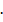 Укључивати и примере једначина које се своде на линеарне, а помоћу којих се обнављају и користе стечена знања о:– апсолутној вредности (само случај ú ax + bú = c),– формулaма за квадрат бинома и разлику квадрата (случајеви када се квадратни чланови анулирају),– условима под којима су производ, односно количник једнаки нули.На сличан начин приступати и решавању линеарне неједначине уз истицање разлика (у случају множења негативним бројем мења се смисао неједнакости). Решења неједначина приказивати на бројевној правој и у одговарајућем скуповном запису.Решавајући текстуалне проблеме, укључујући оне из сродних предмета, као и из реалног контекста, ученици увиђају потребу за састављањем одговарајућих једначина и неједначина, при чему утврђују научене формалне поступке, сагледавају потребу за њиховом применом и умеју да образложе добијено решење.Призма и пирамида – Да би ученици што лакше упознали геометријска тела – призму и пирамиду, њихове елементе, уочавали дијагоналне пресеке и научили да израчунавају површинe и запреминe ових тела, треба користити њихове моделе, мреже, скице и слике. Препоручљиво је да и сами ученици цртају мреже и израђују моделе проучаваних тела.Предвиђено је израчунавање површине и запремине следећих тела: праве тростране и четворостране призме, правилне шестостране призме, четворостране пирамиде (основа правоугаоник), правилне тростране и шестостране пирамиде. Приликом решавања задатака инсистирати на што прецизнијем цртању скице геометријског тела, водећи рачуна о цртању видљивих ивица пуном линијом и невидљивих испрекиданом линијом. Извођење формуле за запремину призме везивати за прихваћену формулу за запремину квадра. Рачунати површине и запремине помоћу основних елемената и зависних елемената (бочне висине, полупречника описаног или уписаног круга, дијагонала ...). Приликом израде задатака треба полазити од општих формула (за призму: P = 2B + M и V = BH, за пирамиду: P = B + M и V = BH) и анализирањем конкретног случаја решавати задатак. Посебно размотрити примере једнакоивичних тела.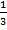 На часовима систематизације применити знања о површини и запремини призме и пирамиде и у ситуацијама из свакодневног живота.Линеарна функција – Најпре поновити појам функције директне пропорционалности и њеног приказивања у координатном систему који је обрађиван у седмом разреду. Увести затим појам линеарне функције једне реалне променљиве (y = kx + n), не помињући општи појам функције. Показати да је график те функције права, уз посебно разматрање случајева k = 0, k > 0, k < 0, као и n = 0, n > 0, n < 0. Увести појмове: нула функције, знак функције, растућа и опадајућа функција и објаснити како се они илуструју на графику и како зависе од вредности коефицијената k и n. Ученици треба у потпуности да овладају поступком цртања графика линеарне функције и његовог анализирања, тј. „читања“ својстава те функције када јој је график задат. Обрадити својства линеарне функције када је она задата имплицитном релацијом ax + by = c.Системи линеарних једначина с две непознате – Ученици треба да се упознају са линеарном једначином с две непознате облика ax + by = c, да разумеју да је график ове једначине (када је бар један од бројева а или b различит од нуле) права и да умеју да нацртају тај график.Уводи се и појам система две линеарне једначине с две непознате, као и појам решења система као уређеног пара бројева. Системе линеарних једначина решавати методама замене и супротних коефицијената. Пажњу треба посветити и графичкој интерпретацији система две линеарне једначине с две непознате.Решавајући разне проблеме из геометрије, физике, хемије и свакодневног живота, ученици увиђају потребу за састављањем одговарајућих система линеарних једначина, при чему утврђују научене формалне поступке, сагледавају потребу за њиховом применом и умеју да образложе добијено решење.Ваљак, купа и лопта – Важно је истаћи да су ваљак, купа и лопта ротациона тела. Као и код призме и пирамиде, ради бољег уочавања елемената и осних пресека ваљка и купе, као и пресека лопте (сфере) и равни, користити моделе тела. Оспособити ученике за цртање мреже ваљка и купе, израду њихових модела као и што прецизнијих скица приликом решавања задатака.При обради ове теме, ваљак и купу повезати са призмом и пирамидом и указивати на аналогије између призме и ваљка, односно пирамиде и купе. Ту аналогију користити за образложење формула за површину и запремину ваљка и купе. Приликом извођења формуле за површину купе, повезати површину омотача са површином кружног исечка, а обим базе са дужином кружног лука.Пре дефинисања сфере, односно лопте потребно је подсетити се дефиниција кружнице и круга. Формуле за површину и запремину лопте се наводе без доказивања. На часовима систематизације применити знања о површини и запремини ваљка, купе и лопте у ситуацијама из свакодневног живота.Пројектни задатак – Програмом је планиран и један пројектни задатак, по избору наставника и ученика. Примери могућих пројектних задатака:1. Конструкција теста из математике за завршни испитУченици се поделе у групе нехомогених математичких знања, тако да свака група има најмање три ученика. Свака група има задатак да састави низ од 20 задатака, уз следеће услове:– да 9 задатака буду задаци основног нивоа, 7 средњег нивоа и 4 напредног нивоа;– да по 5 задатака буде из области Бројеви и операције са њима и Алгебра и функције, 6 из области Геометрија и по 2 задатка из области Мерење и Обрада података.Област и ниво за сваки од задатака у тесту одређује наставник у договору са ученицима. Улога наставника је да координира рад група, по потреби помаже ученицима, проверава да ли су тестови конструисани по договореној методологији, организује израду теста тако да сваки ученик решава тест у чијој конструкцији није учествовао (ученици једне групе решавају појединачно тест друге групе), организује прегледање тестова и презентацију резултата. Ученици врше избор задатака, решавају задатке, израђују кључ теста и припремају тест и кључ у неком програму за обраду текста, решавају тест друге групе, прегледају урађене тестове које је њихова група конструисала, обрађују добијене резултате и презентују их.Овај задатак може бити веома користан за ученике који се припремају за завршни испит, а мотивација за реализацију ће бити на повишеном нивоу.2. Коришћење динамичког софтвераУ циљу боље припреме за завршни испит, ученици могу током целе године припремати аплете коришћењем неког од бесплатних динамичких софтвера. Подељени у групе могу сами бирати области којима ће се бавити. Након договореног временског периода групе представљају свој рад осталима и на тај начин обнављају или утврђују градиво, а подстиче се и вршњачко учење. На овај начин ученици осмог разреда остављају својој школи вредан радни материјал који ће бити од користи осталим генерацијама, а који ће се временом усавршавати и на тај начин формирати база аплета за наставу. Неке од могућих тема су: график линеарне функције; решавање неједначина са апсолутним вредностима; конструкције углова, троуглова и четвороуглова; израчунавање површина геометријских објеката; централна и осна симетрија, транслација и ротација; решавање једначина (проблеми кретања); сабирање и одузимање вектора.*   *   *Скоро све наставне теме у осмом разреду основне школе омогућaвају да се приликом увежбавања, обнављања, систематизације и проверавања садржаја значајна пажња посвети примени усвојених знања на практичне проблеме из свакодневног живота. Примена стечених знања на конкретне задатке из праксе има за циљ да ученике оспособи за решавање разних, а конкретних проблемских ситуација и увери у значај математике за општи развој и технолошки напредак цивилизације, данас и кроз историју.Динамички геометријски софтвери могу бити веома корисни за успешно остваривање исхода који се односе на геометрију простора, линеарну функцију, једначине и системе једначина. Софтверски алати су посебно препоручљиви за илустрацију својстава ортогоналне пројекције, приказивање исте просторне фигуре у различитим положајима, односно посматрање исте фигуре из различитих праваца, цртање и анализу графика линеарне функције, графичко решавање система итд.III  ПРАЋЕЊЕ И ВРЕДНОВАЊЕ НАСТАВЕ И УЧЕЊАСаставни део процеса развоја математичких знања у свим фазама наставе је и праћење и процењивање степена остварености исхода, које треба да обезбеди што поузданије сагледавање развоја и напредовања ученика. Тај процес започети иницијалном проценом нивоа на коме се ученик налази. Прикупљање информација из различитих извора (свакодневна посматрања, активност на часу, учествовање у разговору и дискусији, самосталан рад, рад у групи, тестови) помаже наставнику да сагледа постигнућа (развој и напредовање) ученика и степен остварености исхода. Свака активност је добра прилика за процену напредовања и давање повратне информације, а важно је ученике оспособљавати и охрабривати да процењују сопствени напредак у учењу.БИОЛОГИЈАКључни појмови садржаја: ћелијски метаболизам, хомеостаза, здрави стилови живота, адолесценција, „календар живота“, теорија еволуције, циклуси кружења супстанце, капацитет средине, глобалне промене, инвазивне врсте.УПУТСТВО ЗА ДИДАКТИЧКО-МЕТОДИЧКО ОСТВАРИВАЊЕ ПРОГРАМАПрограм Биологије за осми разред је завршни део спиралног програма Биологије за основну школу и оријентисан је на достизање исхода. Основна идeja увођења спиралног курикулума наставе биологије у основним школама је изучавање живoта и животних процеса као целине, у складу са потојећим условима и окружењем. У том смислу, свe изучаване функциje живoтa треба ставити у реалан контекст и нагласити њихову повезаност. На тај начин ученици на крају другог циклуса образовања заокружују своје знање о целовитости организма и његовом динамичком односу са околином.Исходи су искази о томе шта ученици умеју да ураде на основу знања која су стекли учећи биологију и друге предмете. Исходи се односе на пет области предмета: Наслеђивање и еволуција, Јединство грађе и функције као основа живота, Порекло и разноврсност живота, Живот у екосистему и Човек и здравље. (Исходи за шесту област Посматрање, мерење и експеримент у биологији су распоређени у претходних пет, сходно планираним активностима.)Достизање исхода води развоју предметних, свих кључних и општих међупредметних компетенција и остваривању образовних стандарда. Исходи не прописују структуру, садржаје и организацију наставе, као ни критеријуме и начин вредновања ученичких постигнућа. За израду исхода коришћена је Блумова таксономија. Исходи су формулисани на нивоу примене као минимуму.Важна карактеристика наставе усмерене на остваривање исхода је да је настава усмерена на учење у школи. Ученик треба да учи:– смислено: повезивањем оног што учи са оним што зна и са ситуацијама из живота; повезивањем оног што учи са оним што је учио из биологије и других предмета;– проблемски: самосталним прикупљањем и анализирањем података и информација; постављањем релевантних питања себи и другима; развијањем плана решавања задатог проблема;– дивергентно: предлагањем нових решења; смишљањем нових примера; повезивањем садржаја у нове целине;– критички: поређењем важности појединих чињеница и података; смишљањем аргумената;– кооперативно: кроз сарадњу са наставником и другим ученицима; кроз дискусију и размену мишљења; уважавајући аргументе саговорника.I  ПЛАНИРАЊЕ НАСТАВЕ И УЧЕЊАПрограм оријентисан на исходе наставнику даје већу слободу у креирању и осмишљавању наставе и учења. Улога наставника је да контекстуализује дати програм према потребама конкретног одељења имајући у виду: састав одељења и карактеристике ученика, уџбенике и друге наставне материјале које ће користити, техничке услове, наставна средства и медије којима школа располаже, ресурсе, могућности, као и потребе локалне средине у којој се школа налази. Полазећи од датих исхода и садржаја наставник најпре креира свој годишњи − глобални план рада из кога ће касније развијати своје оперативне планове. Потребно је да наставник за сваку наставну јединицу, у фази планирања и писања припреме за час, у односу на одабрани исход, дефинише исходе специфичне за дату наставну јединицу. При планирању треба, такође, имати у виду да се исходи разликују, да се неки лакше и брже могу остварити, али је за већину исхода потребно више времена и више различитих активности. У фази планирања наставе и учења веома је важно имати у виду да је уџбеник наставно средство и да он не одређује садржаје предмета. Зато је потребно садржајима датим у уџбенику приступити селективно и у односу на предвиђене исходе које треба достићи. Поред уџбеника, као једног од извора знања, на наставнику је да ученицима омогући увид и искуство коришћења и других извора сазнавања као нпр. сајтове релевантних институција, писану научно популарну литературу, мапе, шеме, енциклопедије... Препорука је да наставник планира и припрема наставу самостално и у сарадњи са колегама због успостављања корелација међу предметима (нпр. представљање група организама Веновим дијаграмима, одређивање климатских услова у зависности од географског положаја, писање есеја, тј. приказ података /малих истраживања на матерњем и страном језику који уче, цртање итд.).II  ОСТВАРИВАЊЕ НАСТАВЕ И УЧЕЊАУ остваривању наставе потребно је подстицати радозналост, аргументовање, креативност, рефлексивност, истрајност, одговорност, аутономно мишљење, сарадњу, једнакост међу половима, уважавање и прихватање различитости. Препоручује се максимално коришћење ИКТ решења јер се могу превазићи материјална, просторна и друга ограничења (платформе за групни рад нпр. Pbworks, платформа Moodle, сарадња у „облаку“ као Гугл, Офис 365...; за јавне презентације могу се користити веб решења нпр. креирање сајтова, блогова – Weebly, Wordpress...; рачунарске симулације и апликације за андроид уређаје; домаћи и међународни сајтови и портали.Током рада ученици би требало да користе лабораторијски прибор (пинцете, капаљке, лабораторијске чаше, сахатно стакло и сл.) и опрему за теренски рад у мери у којој је школа опремљена. У случају да прибор не постоји, може се надоместити предметима за свакодневну употребу (пинцете, капалице са флашице за лек...). Табеларно и графичко приказивање резултата, са обавезним извођењем закључака, требало би практиковати увек када се прикупљају подаци. Препорука је да се ИКТ користи за прикупљање, обраду података и представљање резултата истраживања или огледа, када се ученици оспособе за њено коришћење на часовима предмета Информатика и рачунарство и Техника и технологија.У настави оријентисаној на постизање исхода предност имају групни начин рада, рад у пару и индивидуализована настава. Ови начини организације наставе помажу ученицима да науче како се учи, да напредују у учењу сопственим темпом, да развијају унутрашњу мотивацију (потребу за сазнавањем) и иницијативу, да развијају вештину комуникације, аргументовани дијалог, толерантно понашање и солидарност. Користе се активни начини учења, као што је комбинација програмиране наставе (програмиран материјал многи наставници остављaју на друштвеним мрежама или сајтовима школа, па се њихови ученици служе њима и уче темпом који им одговара) и проблемске наставе (на часу ученици, користећи стечена знања, решавају проблем који наставник формулише) или учење путем открића (наставник инструкцијама усмерава ученике који самостално истражују, структуришу чињенице и извлаче закључке; тако сами упознају стратегије учења и методе решавања проблема, што омогућава развој унутрашње мотивације, дивергентног мишљења, које отвара нове идеје и могућа решења проблема). На интернету, коришћењем речи WebQuest, project-based learning, thematic units, могу се наћи примери који се, уз прилагођавање условима рада, могу користити.Да би сви ученици достигли предвиђене исходе, потребно је да наставник упозна специфичности начина учења својих ученика и да према њима планира и прилагођава наставне активности.Област: Јединство грађе и функције као основа животаУ активностима за достизање исхода повеже грађу ћелијских органела са њиховом улогом у метаболизму ћелије, треба нагласити да сe oсoбинe живoг нaлaзe у структури – ћeлиjи и дa je нa Зeмљи живoт успoстaвљeн тoкoм eвoлуциje ћeлиja. Кроз обраду улога и значаја појединих ћелијских органела у метаболизму ћелије (једро, ендоплазмични ретикулум, рибозоми, хлоропласти, центриоле, лизозоми) треба увeсти пojмoвe кojи ћe повeзaти ћелијску грађу и функциjу. У том смислу треба поменути да поједине ћелије имају одређену грађу из које произилази њихова специфична функција (нпр. надражљивост, проводљивост, контрактилност), док друге могу бити програмиране за диференцијацију у више праваца, односно обављање различитих функција (пример матичних ћелија).Активности за достизање исхода повеже однос површине и запремине ћелије и тела са начином обављања основних животних функција треба усмерити тако да ученици разумеју да се усложњавањем унутрашње грађе стичу услови за појаву нових карактеристика ћелије (и организма) при чему се повећањем активне површине преко које се обавља одређена функција, на свим нивоима организације, успоставља принцип економичности – оптимално искоришћавање ограничене запремине ћелије/организма, повећањем унутрашње или спољашње површине. На тај начин се остварује боља енергетска ефикасност, на ћелијском и на нивоу организма, и обезбеђује континуитет (одрживост) животних функција. То се може приказати на различитим примерима: интрамембрански систем у ћелији, набори мембране унутар митохондрија, цревне ресице, алвеоле у плућима, шкржни листићи, набори (вијуге) мозга итд. Садржаји се могу обрадити кроз истраживачки рад ученика о томе како се долази до матичних ћелија, како се чувају, на који начин их користимо у медицини итд, кроз разговор са стручњаком (лекар, генетичар) о матичним ћелијама, посетом Генетичком саветовалишту локалне болнице или другим институцијама које се баве овом темом.Активности за достизање исхода идентификује регулаторне механизме у одржавању хомеостазе и илуструје примерима везу између физиолошких одговора живих бића и промена у спољашњој средини, треба усмерити тако да ученик разуме да ћелија/организам најбоље функционише у одређеним условима и да сви организми поседују механизме који одржавају свој унутрашњи састав у одређеним границама, које омогућавају њихово преживљавање. Посебно је важан принцип примања и преноса информација и реаговања на надражаје. Потребно је нагласити да су то повезани и регулисани процеси, односно да процеси који се одвијају у појединим деловима тела могу да регулишу активности у другим органима и ткивима и утичу на целокупно функционисање организма. Хомеостаза и повратна спрега као појмови могу се повезати са градивом роботике (Техника и технологија). Ученике на овом узрасту треба што више упућивати да самостално прикупљају, обрађују, представљају и тумаче информације добијене једноставним истраживањима. Потребно је повезати физику и биологију (физичке појаве у телу организама, притисак, брзина...) и хемију и биологију (неуротрансмитери, хормони, ензими...). Током остваривања наведених исхода, требало би да ученици различитим примерима илуструју везу између физиолошких адаптацијa живих бића и промена у спољашњој средини. Садржаји се могу обрадити кроз низ кратких вежби/демонстрација рефлекса (рефлекси ока, рефлекс хватања лењира, пателарни рефлекс...), варљивост чула (прецизност чула додира, оптичке варке итд.).Препоручени број часова је 26: 14 часова за обраду, 5 за утврђивања, 3 за утврђивања уз вежбу, 3 за вежбе и 1 за систематизацију.Област: Човек и здрављеУ активностима за достизање исхода: oдговорно се односи према свом здрављу, важно је указати на путеве преношења болести, превенцију и значај редовних контрола. Ученик треба да развије одговоран однос према сопственом здрављу, здрављу људи из своје околине и да поступа према упутствима лекара. Када знају путеве преношења изазивача болести, требало би да ученици науче и како се треба понашати у присуству оболелих од различитих болести, али и да развију толерантан однос према оболелима. На пример, особу оболелу од сиде не треба да игноришу, нити дискриминишу на било који начин, а то ће моћи када науче да руковање, загрљај, разговор нису начини како се ова болест преноси. Процена ставова из домена одговорног односа према здрављу може се радити кроз чек-листу.У оквиру области Човек и здравље треба обрадити и примере различитих утицаја на функције ендокриног система, нервног система и чула изазваних различитим спољашњим и унутрашњим факторима (узроцима), као и могућност враћања организма у уравнотежено стање након одређених поремећаја. Могу се користити примери који су блиски за разумевање ученицима овог узраста, као што је слабљење слуха услед слушања прегласне музике, коришћења слушалица, коришћења мобилних телефона, играња компјутерских игрица итд. Ученике треба мотивисати да изразе критички став у погледу домена и мере штетности појединих утицаја.Разумевање резултата стандардних лабораторијских анализа крви и урина се може обрадити кроз вежбу, при чему пажњу треба обратити само на вредности које се односе на еритроците, хемоглобин, гвожђе, леукоците (без леукоцитне формуле), ниво шећера, а код резултата урина на замућеност, присуство бактерија и ћелија крви. Циљ вежбе није тумачење, анализирање и интерпретација лабораторијских анализа, јер то раде лекари, већ је потребно да ученик уме да прочита табелу и разуме да вредности треба да буду у опсегу референтних. Током вежбе се могу анализирати унапред припремљени (симулирани) подаци од стране наставника, а не реални резултати конкретних особа (ученика или одраслих).Посебну пажњу треба посветити репродуктивном здрављу. Контрацепцију обрадити и у смислу спречавања преране трудноће и полно преносивих болести.Кроз активности за достизање исхода изрази критички став према медијским садржајима који се баве здравим стиловима живота, код ученика треба развијати критички став према садржајима који се могу наћи на интернету и другим изворима информисања (часописима, ТВ емисијама...). У питању су садржаји који се односе нпр. на дијете, биолошки активне супстанце и адитиве, али и друге теме од значаја за здраве стилове живота. Ученици могу да проналазе примере медијских садржаја који ће се анализирати на часу. Анализу је могуће урадити и у виду дебате са темама: постоје ли инстант-дијете, „чаробне биљке“ које лече најразноврсније болести, „топе килограме“, продужавају младост и слично.Кроз истраживачке задатке или пројектну наставу, могу се обрадити лековити и физиолошки активни продукти животиња и биљака (као што су мед, прополис, различити екстракти биљака, полен...) који се користе за људску употребу. Ова тема је погодна за корелацију са градивом хемије или за заједничку пројектну наставу са овим предметом (нпр. вежбе екстракције хлорофила, кофеина и биљних уља). Такође, у циљу истраживања о деловању биљних и животињских продуката и екстраката, могу се организовати посете или мини-екскурзије до оближњег постројења за прераду лековитих биљака, узгајивачници медицинских пијавица, произвођачу меда и сл, зависно од подручја и локалних услова у којима се школа налази. За врсте које су интродукцијом унете ради узгајања и добијања екстраката и других продуката, могу се проучити путеви којима су те врсте доспеле на наше подручје, што се може повезати са исходима области Живот у екосистему и са предметом Географија.За достизање исхода повеже промене настале у пубертету са деловањем хормона потребно је ову тему повезати са хормоналном регулацијом, која се обрађује у теми Јединство грађе и функције, и са знањима из претходних разреда у вези са променама у пубертету (менструални циклус, на пример). У обради полног и родног идентитета, поред развијања толеранције и прихватања различитости, ученицима треба пружити ширу перспективу генетичке варијабилности, као природног феномена, која не даје основе за предрасуде, стереотипе, дискриминацију и насиље. Адекватним избором садржаја и начина рада може се успоставити веза са садржајима који се обрађују на предмету Грађанско васпитање, а који се односе на теме пол, род и сексуалности.Активности се могу реализовати као дебате, трибине, представљање резултата истраживачких задатака ученика (нпр. о ставовима ученика у одељењу, анализа текстова – дневни пресек новинских чланака и слично).Активности за достизање исхода: идентификује поремећаје у раду органа и система органа изазваних нездравим начином живота треба да обухвате истраживања видова нездравог начина живота, као што су начин исхране, физичка активност, употреба психоактивних супстанци (укључујући и лекове – таблетоманија). Посебну пажњу треба посветити злоупотреби стероида и других супстанци за нпр. повећање мишићне масе и снаге због последица на стање организма и на понашање. Резултате истраживања треба повезивати са деловањем на системе органа и приказивати их јавности (нпр. на нивоу одељења или школе) у различитим облицима (нпр. пано који ће пропагирати здраве стилове живота, или са декларацијама производа које свакодневно користе уз коментарисање улоге и штетности појединих адитива исхрани и слично).Препоручени број часова за реализацију ове области је 9: 4 часа за обраду, 3 за утврђивања и 2 за вежбе.Област: Порекло и разноврсност живог светаАктивности за достизање исхода доведе у везу промене животних услова са еволуцијом живота на планети треба усмерити на повезивање стечених еколошких знања са историјом планете Земље, тј. начинима којима се она мењала (тектонске промене, промене климе, састав атмосфере, влажност, температура, итд). Податке о геофизичким процесима треба пропратити описом развоја живог света кроз геолошка доба. За именовање геолошких доба треба користити стручне називе прекамбријум, палеозоик, мезозоик и кенозоик. Могу се поменути и краћи периоди који су познати ученицима као што су перм, карбон, тријас, јура, креда, али се не препоручује да ти називи буду део кључних појмова. Стечена знања о постанку живог света треба повезати са продукцијом кисеоника и настанком озонског омотача, као условима за еволуцију већине врста живих бића. Посебну пажњу треба посветити настанку нових група живих бића и повезати их са њиховим положајем на Дрвету живота, што представља и део активности за достизање исхода истражи давно нестале екосистеме. Већину активности за достизање поменутог исхода је могуће реализовати кроз пројектне задатке у којима ће ученици истраживати и представљати (презентацијом, плакатом) нестале шуме карбона, мора камбријума, итд, уз адекватну употребу еколошких појмова попут еколошких фактора и адаптација.Препоручени број часова за реализацију ове области је 7: 3 часова за обраду, 3 за утврђивања и 1 за вежбу.Област: Наслеђивање и еволуцијаАктивности за достизање исхода повеже промене које се догађају организму током животног циклуса са активностима гена, обухватају истраживање и описивање промена током животног циклуса различитих врста биљака и животиња (од зигота, преко деоба ћелија и формирања органа, а затим улазак у репродуктивну фазу, старење и смрт). На пример, могу се истражити и представити животињске врсте са потпуним преображајем (метаморфозом), које пролазе кроз фазе ларве и лутке пре адултног периода (бројни инсекти), као и они са непотпуним преображајем (одсуство стадијума лутке код инсеката); развиће преко ларвеног стадијума код мекушаца, ракова, риба, водоземаца итд. Такође, треба нагласити да постоје и организми чије развиће нема очигледно препознатљиве фазе кроз промене целокупне грађе тела, али да и такво развиће подразумева раст, промене у пропорцијама делова тела и физиолошким процесима, као и развиће полних органа (нпр. човек). Морфолошке и физиолошке промене током животног циклуса треба повезати са хормонским променама (хормон раста, полни хормони, јувенилни хормон код инсеката, биљни хормони, итд). Развиће човека треба повезати са променама насталим у пубертету услед деловања хормона које се обрађују у области Човек и здравље. Посебну пажњу треба посветити томе да се хормонски индуковане промене активирају укључивањем регулаторних гена у одређеним фазама животног циклуса.Да би се ови процеси довели у везу са основним молекулским процесима у ћелији, неопходно је подсетити ученике на знање о генима и молекулу ДНК (из седмог разреда). Током седмог разреда, ученицима су предочена правила наслеђивања (трансмисије) генетичког материјала од родитеља на потомство. Сада је потребно објаснити другу улогу генетичког материјала – функцију гена у процесу развића особина организама. На овом узрасту не треба говорити о транскрипцији и транслацији, али је важно рећи да су производи гена протеини који остварују различите функције – ензими, структурни протеини (нпр. колаген, антитела, итд), хормони, итд. На примеру хормона може се објаснити улога гена. Током животног циклуса, у одређеним фазама се активирају гени за хормоне, који онда активирају друге гене за раст тела и развиће органа (нпр. јувенилни хормон код инсеката). Активност гена за полне хормоне код људи доводи до активирања гена за развиће полних органа, длакавост код дечака, раст груди код девојчица, итд. Ови садржаји дају ширу перспективу генетичке варијабилности када су у питању особе чије се полне карактеристике и полни идентитет не поклапају.Имајући у виду оваква објашњења улоге гена у развићу фенотипа, као и знања из седмог разреда о алелима и правилима наслеђивања, може се појаснити ученицима присуство различитости између јединки у једној популацији. У циљу остваривања исхода повеже промене наследног материјала са настанком нових врста путем природне селекције, подсетити се појма популација и процеса селекције који су обрађени у претходним разредима. Процес специјације (настанка нових врста) најбоље је објаснити кроз алопатрички модел специјације (ученицима не треба уводити овај термин). Модел: једна велика популација бива подељена на две мање и прекине се могућност укрштања између јединки две популације; свака од популација се прилагођава, деловањем селекције, на услове средина у којима живе; такође, различите мутације се дешавају у свакој популацији (настају неки нови алели); због ових процеса, временом између две популације настају све веће разлике (фенотипске и генетичке); током дужег времена, јединке две популације се толико разликују да више не могу да се међусобно укрштају чак и уколико дођу у физички контакт; тада су то две нове врсте.Ово објашњење еволуције дао је Чарлс Дарвин и данас је потврђено у свим биолошким истраживањима. Ученицима је неопходно дати податке о Дарвиновој теорији еволуције и објашњењима која је он пружио. Објаснити да је он дао концепцију природне селекције и дивергенције популација, што води настанку нових врста. Такође, навести да је Дарвин закључио да је порекло живог света јединствено и да због тога сва жива бића деле заједничке особине – дисање, излучивање, метаболизам итд. Дарвинову концепцију јединства живота повезати са моделом „дрво живота“.Процес еволуције, постанка врста и заједничког претка врста може се објаснити на примеру еволуције човека. Ученици могу на интернету да истражују приказе људских предака, почевши од одвајања наше еволуционе линије од последњег заједничког претка са шимпанзом (пре 7 милиона година). У заједничком раду могу направити еволуционо стабло људских предака. Важно је нагласити да је човек настао на афричком континенту, а да је затим мигрирао на друге континенте. На сваком од континената, људске популације су се прилагођавале другачијим срединским условима и због тога данас имамо различите особине које су карактеристичне за групе људи из различитих региона света (али увек наглашавати да је индивидуална варијабилност унутар људских група огромна). Јако је важно објаснити ученицима да, у биолошком смислу, тј. у контексту генетичких разлика, не постоје расе људи, већ само континуирана варијабилност различитих људских карактеристика.Препоручени број часова за реализацију ове области је 7: 4 часа за обраду, 2 за утврђивања и 1 за вежбу.Област: Живот у екосистемуУ активностима за достизање исхода повеже губитак врста у екосистему са негативним последицама у преносу супстанце и енергије у мрежама исхране акценат је на томе да у екосистемима постоји тежња ка усаглашавању производње и потрошње органске супстанце и ка производњи што веће количине органске супстанце у датим условима (биомаса, разноврсност). Потребно је увести концепт климакса екосистема у смислу да он представља, у датим околностима, равнотежу у преносу и кружењима енергије и супстанце у екосистему. Истовремено, треба увести и појам природне сукцесије. Уколико се достигнути ступањ равнотеже (климакс екосистема) поремети, покреће се процес природне сукцесије који доводи до поновног успостављања нарушене равнотеже. Процес природне сукцесије може се пратити кроз серију заједница које се успостављају, од пионирске заједнице до климаксне заједнице екосистема. Процеси кружења и преноса супстанци (вода, угљеника и азота) и енергије у природиим екосистемима могу се представити мрежама исхране заједница карактеристичних екосистема за које се предлаже да обавезно садрже произвођаче, потрошаче и разлагаче. Циклуси кружења супстанци на исти начин се могу посматрати и у биосфери.Активностима за достизање исхода критички процени последице људских делатности у односу на расположиве ресурсе на Земљи треба увести концепт одрживог развоја и еколошког отиска. Да би ученици разумели ове концепте, препоручује се обрада појма капацитет средине (бројност − бројност популација − биомаса − диверзитет) који се у датим околностима може одржати у дужем временском периоду. Указати на чињеницу да се неограничен раст не може одржати у ограниченим условима (повезати са H.I.P.P.O концептом). Пожељно је омогућити ученицима да израчунају свој еколошки отисак на неком од калкулатора, који се може наћи на интернету и у одељењу продискутовати добијене резултате, нарочито о томе које животне навике би свако могао да промени, а при томе да смањи свој отисак.Ученицима треба скренути пажњу да коришћење обновљивих извора енергије може имати и извесне негативне последице (ветропаркови, деривационе минихидроелектране...). Једна од тема за дебату са ученицима може бити управо ова: добробит и лоше стране употребе обновљивих извора енергије. Пожељно је указати да се непрекидно развијају нови, бољи технолошки процеси који смањују негативне ефекте.Активности за достизање исхода повеже утицај еколошких чинилаца са распоредом карактеристичних врста које насељавају простор Србије треба фокусирати на ретке врсте, угрожене врсте, ендемичне врсте, космополитске врсте. Кроз пројектне задатке ученици могу да истражују везу наведених врста и еколошких чиниоца који условљавају њихово присуство на задатим подручјима. Истраживање се може спровести на терену, ако постоје могућности, или претраживањем литературе, интернета...Предложене врсте: банатски божур, храст лужњак, буква, рамонда, трска, маслачак, белоглави суп, орао белорепан, сова ушара, вук, шакал, врабац, пастрмка, младица, кечига, моруна... у обзир долазе све врсте за које ученици могу да одреде еколошке факторе због којих је врста ретка, угрожена или космополитска.Исход истражи присуство инвазивних врста у својој околини и вероватне путеве насељавања (начини како је врста пренета) може да се реализује кроз истраживање познатих инвазивних врста, попут амброзије, багремца (Amorpha fruticosa), киселог дрвета, папирног дуда (Broussonetia papyrifera), сибирског бреста, свиленице (Asclepias syriaca), азијске бубамаре, шимшировог мољца (Cydalima perspectalis) итд. Ученици могу спровести истраживање на терену, у непосредној околини (ако постоје услови) или претраживањем литературе и интернета. Могу се проучити и алохтоне врсте које су у ранијим периодима инвазијом освојиле наше просторе и постале уобичајне као што су гугутка, бизамски пацов, нутрија, бабушка, багрем... Активности за достизање овог исхода треба повезати са активностима за достизање исхода повеже губитак врста у екосистему са негативним последицама у преносу супстанце и енергије у мрежама исхране.За достизање исхода Истражи разлоге губитка биодиверзитета на локалном подручју може се искористити H.I.P.P.O концепт који на једноставан начин дефинише чиниоце нестанка врста.Назив овог концепта је акроним изведен из следећих речи на енглеском језику: Habitat alteration – измене или промене станишта, Invasive species – инвазивне, алохтоне врсте, Pollution − загађење, Population growth – раст људске популације, Overexploitation – претерана експлоатација (ресурса).Пројектни задатак може бити израда „црвене књиге“ за локалне врсте са IUCN листе по H.I.P.P.O концепту. Наставник предлаже листу врста, а ученици одабирају једну и одређују факторе угрожавања и приказују резултате.Препоручени број часова за реализацију ове области је 19: 9 часова за обраду, 6 за утврђивања, 3 за вежбу и 1 за систематизацију градива.III  ПРАЋЕЊЕ И ВРЕДНОВАЊЕ НАСТАВЕ И УЧЕЊАУ настави оријентисаној ка достизању исхода прате се и вреднују процес наставе и учења, постигнућа ученика (продукти учења) и сопствени рад. Наставник треба континуирано да прати напредак ученика, који се огледа у начину на који ученици партиципирају, како прикупљају податке, како аргументују, евалуирају, документују итд.Да би вредновање било објективно и у функцији учења, потребно је ускладити нивое исхода и начине оцењивања,као и оцењивање са његовом сврхом:За сумативно оцењивање разумевања и вештина научног истраживања ученици би требало да решавају задатке који садрже неке аспекте истраживачког рада, да садрже новине тако да ученици могу да примене стечена знања и вештине, а не само да се присете информација и процедура које су запамтили, да садрже захтеве за предвиђањем, планирањем, реализацијом неког истраживања и интерпретацијом задатих података. У вредновању наученог, поред усменог испитивања, најчешће се користе тестови знања. На интернету, коришћењем кључних речи outcome assessment (testing, forms, descriptiv/numerical), могу се наћи различити инструменти за оцењивање и праћење.У формативном вредновању наставник би требало да промовише групни дијалог, користи питања да би генерисао податке из ђачких идеја, али и да помогне развој ђачких идеја, даје ученицима повратне информације, а повратне информације добијене од ученика користи да прилагоди подучавање, охрабрује ученике да оцењују квалитет свог рада. Избор инструмента за формативно вредновање зависи од врсте активности која се вреднује. Када је у питању нпр. практичан рад (тимски рад, пројектна настава, теренска настава и слично) може се применити чек листа у којој су приказани нивои постигнућа ученика са показатељима испуњености, а наставник треба да означи показатељ који одговара понашању ученика.У процесу оцењивања добро је користити портфолио (збиркa дoкумeнaтa и eвидeнциja o прoцeсу и прoдуктимa рада ученика, уз кoмeнтaрe и прeпoрукe) као извор података и показатеља о напредовању ученика. Предности коришћења потрфолија су вишеструке: омогућава кoнтинуирaнo и систeмaтско прaћeњe нaпрeдoвaњa, подстиче развој ученика, представља увид у прaћeњe рaзличитих аспеката учења и развоја, представља подршку у оспособљавању ученика за самопроцену, пружа прецизнији и поузданији увид у различите oблaсти постигнућа (јаке и слабе стране) ученика.Приликом сваког вредновања постигнућа потребно је ученику дати повратну информацију која помаже да разуме грешке и побољша свој резултат и учење. Ако наставник са ученицима договори показатеље на основу којих сви могу да прате напредак у учењу, а који су у складу са Правилником о оцењивању ученика у основном образовању и васпитању, ученици се уче да размишљају о квалитету свог рада и о томе шта треба да предузму да би свој рад унапредили. Оцењивање тако постаје инструмент за напредовање у учењу. На основу резултата праћења и вредновања, заједно са ученицима треба планирати процес учења и бирати погодне стратегије учења.Важно је да наставник континуирано прати и вреднује, осим постигнућа ученика и процес наставе и учења, себе и сопствени рад. Све што се покаже добрим и корисним наставник ће користити и даље у својој наставној пракси, а све што се покаже као недовољно ефикасно требало би унапредити.ХЕМИЈАКључни појмови садржаја: метали, неметали, оксиди, киселине, хидроксиди, соли, угљоводоници, адиција, супституција, полимери, алкохоли, карбоксилне киселине, естри, масти и уља, угљени хидрати, протеини, загађујуће супстанце, рециклажа, зелена хемија.УПУТСТВО ЗА ДИДАКТИЧКО-МЕТОДИЧКО ОСТВАРИВАЊЕ ПРОГРАМАПрограм наставе и учења Хемије првенствено је оријентисан на процес учења и остваривање исхода. Исходи су искази о томе шта ће ученик бити у стању да: учини, предузме, изведе, обави захваљујући знањима, ставовима и вештинама, које је градио и развијао током школске године учећи хемију. Они омогућавају да се циљ наставе хемије достигне у складу с предметним и међупредметним компетенцијама и стандардима постигнућа. Исходи представљају ученичка постигнућа и као такви су основна водиља наставнику који креира наставу и учење. Програм наставе и учења хемије је тематски конципиран. За сваку област/тему предложени су садржаји, а ради лакшег планирања наставе предлаже се оријентациони број часова по темама.Главна карактеристика наставе усмерене на остваривање исхода Хемије је настава усмерена на учење у школи, што значи да ученик треба да учи:– смислено: повезивањем оног што учи са оним што зна и са ситуацијама из живота; повезивањем оног што учи са оним што је учио из хемије и других предмета;– проблемски: самосталним прикупљањем и анализирањем података и информација; постављањем релевантних питања себи и другима; развијањем плана решавања задатог проблема;– дивергентно: предлагањем нових решења; смишљањем нових примера; повезивањем садржаја у нове целине;– критички: поређењем важности појединих чињеница и података; смишљањем аргумената;– кооперативно: кроз сарадњу са наставником и другим ученицима; кроз дискусију и размену мишљења; уважавајући аргументе саговорника.I  ПЛАНИРАЊЕ НАСТАВЕ И УЧЕЊАПрограм наставе и учења оријентисан на исходе наставнику даје већу слободу у креирању и осмишљавању наставе и учења. При планирању наставе и учења важно је имати у виду да се исходи разликују по потребном времену за њихово постизање. Неки се лакше и брже могу остварити, али је за већину исхода потребно више времена и више различитих активности. Потребно је да наставник за сваку наставну јединицу, у фази планирања и писања припреме за час, у односу на одабрани исход, дефинише исходе специфичне за дату наставну јединицу. Препорука је да наставник планира и припрема наставу самостално и у сарадњи са колегама због успостављања корелација са предметима. У фази планирања наставе и учења треба имати у виду да је уџбеник наставно средство намењено ученицима за учење и да он не одређује садржаје лекција. Препоручен је број часова за реализацију сваке теме који укључује и предвиђене лабораторијске вежбе, вежбе и демонстрационе огледе. Формирање појмова треба базирати на демонстрационим огледима и лабораторијским вежбама. Ако у школи не постоје супстанце предложене за извођење демонстрационих огледа и лабораторијских вежби, огледи се могу извести са доступним супстанцама.II  ОСТВАРИВАЊЕ НАСТАВЕ И УЧЕЊАМетали, оксиди и хидроксидиНа почетку теме ученици разматрају заступљеност метала у неживој и живој природи што доприноси њиховом сагледавању релевантности теме за разумевање природе и шта чини њен састав, зашто је добијање метала из руда значајно за друштво и да је при томе важно предузимање мера за заштиту животне средине. Потребно је подстицати ученике да повезују облике налажења метала у природи (у елементарном облику и у једињењима) са структуром атома, односно реактивношћу метала, као и с положајем метала у Периодном систему елемената. Ученици би требало да сазнају о важности катјона појединих метала за живе организме и повежу та знања са садржајем биологије. Физичка својства метала се уче у прегледу. Хемијска својства типичних метала уче се на примерима натријума и калијума (ученици би требало да то повежу с претходним разматрањима: од алкалних метала два најзаступљенија метала у Земљиној кори, чији су јони Na+ и K+ најважнији за људски организам), и магнезијума и калцијума као представника земноалкалних метала (међу металима на петом, односно трећем месту по заступљености у Земљиној кори, при чему је Ca2+ јон најзаступљенији јон метала у људском организму). Ученици треба да уоче да је кисеоник неопходан реактант за реакције оксидације метала, као што су сагоревање и рђање, и да упоређују тежњу различитих метала да подлежу том типу реакције. Они могу посматрати демонстрацију сагоревања магнезијума као пример реакције у којој настаје оксид метала, а демонстрације реакција натријума, калијума, магнезијума и калцијума са водом као примере реакција у којима настају хидроксиди ових метала. Очекује се да на основу посматрања демонстрација упоређују реактивност алкалних и земноалкалних метала, и да је повезују са структуром атома и положајем метала у Периодном систему елемената. При разматрању хемијских својстава метала који имају велику практичну примену (гвожђе, бакар, алуминијум, олово и цинк), ученици би требало да уоче разлику у њиховој реактивности (грађење оксида и хидроксида) у односу на реактивност алкалних и земноалкалних метала. Такође, учење садржаја ове теме би требало да буде ослоњено на знање стечено у претходном разреду о доказивању базне средине помоћу индикатора, о дисоцијацији хидроксида и ОН- јону због којег је средина базна. У оквиру разматрања практичне примене метала, ученици би требало да сазнају о начинима заштите метала од корозије, о легирању метала у циљу добијања материјала са погоднијим својствима за одређену намену и о легурама које се најчешће користе (бронза, месинг, челик, дуралуминијум, силумини).У оквиру прве лабораторијске вежбе ученици испитују основна физичка својства метала (агрегатно стање, боју, проводљивост електричне струје и топлоте, магнетичност). Такође, испитују реакцију магнезијума и гвожђа са разблаженом хлороводоничном киселином, што би, уједно, требало да укаже ученицима да је једно од својстава киселина реакција са металима (не свим) и да представља везу како с градивом седмог разреда, тако и са следећом темом. На основу огледа ученици би требало да уоче да заједничка својства метала нису подједнако изражена код свих метала.Лабораторијска вежба I: Испитивање физичких својстава метала, испитивање проводљивости топлоте и електричне струје, магнетичности, тврдоће и густине гвожђа, алуминијума и бакра. Реакција метала са киселинама: реакција разблажене хлороводоничне киселине са магнезијумом, гвожђем и цинком.Препоручени број часова за реализацију ове теме је 10 часова.Неметали, оксиди и киселинеНа почетку учења друге теме важно је да ученици, кроз разматрање заступљености неметала у неживој и живој природи, сагледају релевантност теме за разумевање природе и шта чини њен састав, али и као ресурса који користи друштво. Ученицима се може рећи да неметали улазе у састав биолошки важних једињења о којима ће учити у другом делу године. И у оквиру ове теме је важно да ученици повезују структуру атома неметала са реактивношћу елемената и облицима налажења у природи (у елементарном облику и у једињењима). Ученици могу да сазнају о различитим алотропским модификацијама сумпора, фосфора и угљеника, као и да се подсете градива седмог разреда о алотропским модификацијама кисеоника.Демонстрациони огледи и лабораторијске вежбе омогућавају ученицима да уоче физичка својства неметала: агрегатно стање, растворљивост у води и неполарним растварачима (лабораторијска вежба II). Приликом разматрања агрегатног стања неметала на собној температури, ученици се могу подсетити о заступљености азота и кисеоника у ваздуху. Очекује се да ученици разликују оксиде неметала који не реагују са водом (СО, N2O и NO) од оних који са водом граде киселине. Киселост неорганских киселина ученици доказују помоћу индикатора, то својство повезују са дисоцијацијом киселина и Н+ јоном због којег средина има кисела својства. Ученици могу упоредо доказивати киселост њима познатих киселина из свакодневног живота (сирћетна киселина, лимунска киселина). Извођење лабораторијскe вежбe III не мора да обухвати цео школски час.Ученике треба стално подстицати да пишу формуле оксида и киселина (кисеоничних: H2SO4, HNO3, H3PO4, H2CO3 и безкисеоничних: HCl и H2S). У оквиру ове теме важно је да ученици сазнају о практичној примени киселина.Посматрањем демонстрација огледа ученици могу сазнати о начину добијања и својствима сумпор(IV)-оксида, о његовом утицају на ниже организме и пигменте, о начину добијања и својствима угљеник(IV)-оксида, о његовој густини у односу на ваздух и својству да не подржава горење. Посматрањем демонстрације огледа важно је да сазнају како се правилно разблажује концентрована сумпорна киселина. Испитивање електропроводљивости раствора киселина и амонијака пружа прилику за утврђивање знања због којих јона раствори неких супстанци имају кисела, односно базна својства.Препоручени број часова за реализацију теме је 10 часова.СолиУчење о начинима добијања соли, физичким и хемијским својствима соли требало би да обухвати примену до тада стечених знања (о киселинама и базама, њиховим формулама и називима) приликом писања формула и назива неутралних соли, као и хемијских једначина реакција за добијање неутралних соли. Добијање киселих соли приказати на примеру добијања натријум-хидрогенкарбоната. Ученици могу посматрати демонстрацију реакције неутрализације, написати формуле реактаната и једног производа (вода), а онда разматрати како се саставља формула другог производа, тј. формула соли. И у оквиру ове теме ученици би требало да пишу једначине дисоцијације у води растворних соли и да разликују катјоне од анјона. Ученици могу посматрати демонстрацију огледа у којем се добијају хидроксиди оних метала чији оксиди не реагују са водом (на пример Fe(OH)3), као и демонстрацију својства киселина да реагују са солима угљене киселине уз издвајање угљеник(IV)-оксида и воде.И у оквиру учења ове теме ученици би требало да сазнају о практичној примени различитих соли, о својствима, добијању и практичној примени кухињске соли (на пример, за припремање физиолошког раствора, као конзерванс). Корелација са наставом географије може се остварити кроз разматрање како својства калцијум-карбоната и калцијум-хидрогенкарбоната утичу на облик кречњачког рељефа. Важно је да ученици повезују стечено знање о солима са саставом воде за пиће и саставом минералних вода.На крају обраде теме, кроз различите примере (обухватајући и оне обрађене у првој и другој теми), важно је да ученици уоче међусобну повезаност класа неорганских једињења и тако систематизују знања о својствима оксида, киселина, хидроксида и соли.У лабораторијској вежби IV ученици могу да испитују растворљивост различитих соли у води и да добијају соли таложењем (двоструком изменом). При томе, за огледе бирати супстанце којима се најмање утиче на животну средину.Препоручени број часова за реализацију ове теме је 8 часова.Органска једињења и њихова општа својстваОва тема уводи ученике у нову област хемије. У оквиру теме ученици, на основу посматрања демонстрационих огледа, упоређују састав и својства органских једињења, познатих из свакодневног живота, и претходно учених неорганских једињења. Они сазнају о великом броју органских једињења и ту чињеницу повезују са својствима атома угљеника и начинима међусобног повезивања. Препознају потребу за класификацијом органских једињења и да се она може извести на основу функционалне групе у молекулима.Препоручен број часова за реализацију теме је 2 часа.УгљоводонициНа почетку теме ученици се могу информисати да су угљоводоници састојци нафте и земног гаса, и према томе, извори енергије, чиме се истиче практични значај ових једињења. Састављање и посматрање модела молекула угљоводоника може помоћи ученицима да пишу молекулске, структурне и рационалне структурне формуле угљоводоника, и то једноставних примера, укључујући и именовање изомера према IUPAC номенклатури. Појам изомера ученици би требало да повежу са садржајем претходне теме о могућим различитим начинима међусобног повезивања атома угљеника.Ученици уче о физичким својствима засићених и незасићених угљоводоника у прегледу. Разлике у реактивности алкана, алкена, алкина и ароматичних угљоводоника требало би да повежу са разликама у структури молекула ових једињења. Упоређивање хемијских реакција засићених и незасићених угљоводоника требало би да обухвати њихове сличности (сагоревање) и разлике (супституција, адиција). Ученици би требало да повежу хемијска својства угљоводоника са практичном применом ових једињења:– сагоревање – употреба угљоводоника као извора енергије (земни и рафинеријски гас, бензин, дизел гориво, мазут);– реакције супституције и адиције – од угљоводоника се могу добити једињења различите практичне намене која, поред атома угљеника и водоника, садрже и атоме других елемената (на пример, производња пластичних маса, тефлона, фреона, боја, инсектицида итд.). Ученици треба да познају широку примену угљоводоника, али и мере опреза у њиховом коришћењу, тј. последице које имају на животну средину и здравље људи.Од ученика се очекује да пишу једноставније једначине хемијских реакција сагоревања угљоводоника, као и реакција адиције водоника, воде и брома на етен, пропен, етин и пропин, и супституције атома водоника у молекулу метана. Такође, могу да препознају и описују хемијске реакције адиције и супституције на основу написаних хемијских једначина ових реакција.Ученици могу учити да се у реакцији полимеризације од реактаната одређених својстава (на пример, гасовито агрегатно стање), добијају супстанце са новим својствима (чврсто агрегатно стање). И у овом случају је важно да сазнају о практичној примени различитих полимера.О ароматичним угљоводоницима, њиховој реактивности и токсичности, ученици уче на информативном нивоу. Учећи о дериватима нафте, важно је да они уоче да су производи фракционе дестилације (кондензације) и даље смеше угљоводоника.Кроз демонстрационе огледе ученици треба да уоче разлику између засићених и незасићених угљоводоника, њихову примену као горива, и да су нафта и земни гас главни извори угљоводоника у природи.Састављање модела молекула угљоводоника у оквиру вежбе V, ученицима може помоћи у савладавању писања формула и именовања угљоводоника. Препорука је да они састављају моделе молекула са највише шест атома угљеника.Препоручен број часова за реализацију ове теме је 12 часова.Органска једињења са кисеоникомУченици уочавају да су својства органских једињења са истим бројем атома угљеника у молекулу различита у зависности од присутне функционалне групе. Они уче именовање органских једињења према функционалној групи и повезују одређену функционалну групу у молекулу са својствима једињења. Уз називе једињења према IUPAC номенклатури, ученици уче и тривијалне називе представника органских једињења са кисеоником.Демонстрација добијања етанола алкохолним врењем и његово одвајање дестилацијом, захтева време за извођење огледа, о чему се мора водити рачуна приликом планирања часа. Ученици уче да су карбонилна једињења производи оксидације одговарајућих алкохола, и о практичном значају метанала (формалдехида) и пропанона (ацетона). Важно је да се ученици информишу о штетном физиолошком деловању алкохола и о проблему алкохолизма. У корелацији са наставом биологије, ученици могу самостално, из различитих извора, да прикупљају информације о утицају алкохола на организам.Током обраде наставних садржаја о карбоксилним киселинама, ученици уочавају сличности и разлике у својствима неорганских и органских киселина. Поред примене у свакодневном животу, потребно је да сазнају о важности органских једињења са кисеоником као индустријских сировина.У оквиру лабораторијске вежбе VI ученици испитују својства органских једињења с кисеоником. Упоређују растворљивост алкохола и карбоксилних киселина са различитим бројем атома угљеника у молекулу у води и неполарном растварачу. Упоређују својства њима познатих киселина (сирћетне и лимунске), са својствима, на пример, разблажене хлороводоничне киселине.Препоручени број часова за реализацију ове теме је 8.Биолошки важна органска једињењаУ оквиру теме ученици сазнају о саставу, структури, својствима и значају масти и уља, угљених хидрата, протеина и витамина. Од ученика се не очекује да пишу структурне формуле триацилглицерола, већ да описују и објашњавају својства ових једињења, и њихових смеша, да наводе биолошки и технички значај масти и уља, и примену ових једињења као сировина или полупроизвода у даљој хемијској преради (на пример, добијање маргарина из уља и производња сапуна). Ученици могу да припреме есеј о енергетској улози масти и уља у живим бићима, значају правилне исхране, и значају незасићених масних киселина у исхрани. На основу хемијске једначине процеса фотосинтезе, ученици могу да уоче да од једноставних неорганских молекула, угљеник(IV)-оксида и воде, под одређеним условима, настају сложени молекули органског једињења (глукозе). Они би требало да грађење полисахарида сагледају као начин да се енергија складишти, да опишу скроб и целулозу као природне полимере, изграђене различитим повезивањем истих моносахаридних јединица и да познају градивну и заштитну улогу целулозе у биљкама. На примерима скроба и целулозе ученици могу да уоче како разлика у структури доводи до разлике у својствима. Важно је да они познају заступљеност угљених хидрата у природи и њихову примену у свакодневном животу: сахарозе у прехрамбеној индустрији, скроба у прехрамбеној и фармацеутској индустрији, памука и целулозе у текстилној индустрији. На примеру сахарозе и инвертног шећера ученици могу обновити разлику између једињења и смеша, а на примеру кристализације меда, кристализацију презасићеног раствора.Ученици уче о амино-киселинама као једињењима која у свом молекулу садрже две функционалне групе: карбоксилну и амино групу, и о настајању пептидне везе, као функционалне групе полипептида и протеина, у реакцији амино групе једне амино-киселине са карбоксилном групом друге амино-киселине. Важно је да познају значење појмова: амино-киселина, α-амино-киселина, протеинска амино-киселина и есенцијалне амино-киселине, као и да познају биолошки значај протеина, њихову градивну и каталитичку функцију у организму. На основу огледа ученици би требало да уоче да под дејством топлоте и киселина долази до денатурације протеина. У оквиру теме треба да науче да се исхраном уноси шест главних врста супстанци неопходних људском организму (протеини, угљени хидрати, масти и уља, витамини, минерали и вода), о важности правилне исхране, као и о поремећајима исхране.Лабораторијска вежба VII: ученици испитују растворљивост масти и уља у води и неполарном растварачу, на пример, хексану, растворљивост представника, моносахарида, дисахарида и полисахарида у води. Учећи о начину доказивања скроба, испитују у којим намирницама је скроб заступљен. За денатурацију протеина ученици примењују методе које се користе у кулинарству (кување, таложење протеина киселинама и сл.).Препоручени број часова за реализацију ове теме је 12.Заштита животне средине и зелена хемијаУ оквиру теме ученици сазнају да развој производа и процеса хемијске индустрије, поред доприноса побољшању квалитета живота, може имати и штетно дејство на животну средину и здравље животиња и људи. Требало би да на основу својстава супстанци размaтрају њихов утицај на околину и жива бића, идентификују главне неорганске и органске загађујуће супстанце ваздуха, воде и земљишта и начине како оне доспевају у животну средину. Важно је да ученици сагледају значај руковања супстанцама и комерцијалним производима у складу са ознакама на амбалажи, као и правила о начину чувања производа и одлагања отпада. Такође би требало да ученици сагледају проблем нагомилавања отпада и значај рециклаже. У оквиру ове теме ученици сазнају о принципима зелене хемије као одрживе хемије, чији је циљ прилагођавање хемијских производа и процеса очувању животне средине и здравља људи. Требало би да ученици дискутују начине за превенцију загађења животне средине, смањење количине отпада и коришћење обновљивих извора сировина и енергије.Ова тема се може реализовати кроз активности у оквиру различитих мини пројеката, које ће ученици радити у току школске године, и презентовати након реализације сваког пројекта.Препоручени број часова за реализацију ове теме је 6.III  ПРАЋЕЊЕ И ВРЕДНОВАЊЕ НАСТАВЕ И УЧЕЊАУ настави оријентисаној на достизање исхода вреднује се процес и продукти учења. Приликом сваког вредновања постигнућа потребно је ученику дати повратну информацију која помаже да разуме грешке и побољша учење и резултат. Свака активност је прилика за процену напредовања и давања повратне информације (формативно проверавање), а ученике треба оспособљавати да процењују сопствени напредак у остваривању исхода предмета. Тако, на пример, питања у вези с демонстрацијом огледа, ученичка запажања, објашњења и закључци, могу бити један од начина формативног проверавања. Анализа ученичких одговора пружа увид у то како они примају информације из огледа и издвајају битне, анализирају ситуације, повезују хемијске појмове и појмове формиране у настави других предмета у формулисању објашњења и извођењу закључака о својствима и променама супстанци. Таква пракса праћења напредовања ученика поставља их у позицију да повезују и примењују научне појмове у контекстима обухваћеним демонстрираним огледима, доприноси развоју концептуалног разумевања и критичког мишљења, и припрема ученике да на тај начин разматрају својства и промене супстанци с којима су у контакту у свакодневном животу.Праћење напредовања ученика требало би да обухвати све нивое презентовања хемијских садржаја: макроскопски, честични и симболички ниво. Питањима би требало подстицати ученике да предвиде шта ће се десити, да оправдају избор, објасне зашто се нешто десило и како се десило, повежу различите области садржаја, препознају питања постављена на нови начин, извуку корисне податке, али и да процењују шта нису разумели. Ученике би требало охрабривати да презентују, објашњавају и бране стратегије које користе у решавању проблема. Тиме се они подстичу да реструктуирају и организују садржај на нов начин, издвајају релевантан део садржаја за решавање проблема, цртају дијаграме, анализирају везе између компоненти, објашњавају како су решили проблем или трагају за различитим начинима решавања проблема. Улога наставника је да води питањима или сугестијама резоновање ученика, као и да пружа повратне информације. На основу резултата праћења и вредновања, заједно са ученицима треба планирати процес учења.Оцењивање (сумативно проверавање) је саставни део процеса наставе и учења којим се обезбеђује стално праћење остваривања циља, исхода и стандарда постигнућа. Ученик се оцењује на основу усмене провере постигнућа, писмене провере и практичног рада. Важно је да активности ученика у процесу наставе и учења, формативног и сумативног проверавања буду усаглашене према очекиваним исходима, и да се приликом оцењивања од ученика не очекује испуњавање захтева за које нису имали прилику да током наставе развију потребна знања и вештине.Наставник континуирано прати и вреднује, осим постигнућа ученика, и процес наставе и учења, као и себе и сопстевени рад. Преиспитивање наставе према резултатима које постижу ученици је важна активност наставника и подразумева промену у методама наставе и учења, активностима и задацима ученика, изворима за учење, наставним средствима, тако да се ученицима обезбеди напредовање ка бољим постигнућима.ТЕХНИКА И ТЕХНОЛОГИЈАКључни појмови садржаја: електротехника, електроника, мехатроника, роботика, предузимљивост и иницијатива.УПУТСТВО ЗА ДИДАКТИЧКО-МЕТОДИЧКО ОСТВАРИВАЊЕ ПРОГРАМАПредмет Техника и технологија намењен је развоју основних техничких компетенција ученика ради његовог оспособљавања за живот и рад у свету који се технички и технолошки брзо мења. Један од најважнијих задатака је да код ученика развија свест о томе да примена стечених знања и вештина у реалном окружењу подразумева стално стручно усавршавање и целоживотно учење, као и да је развијање предузимљивости један од важних предуслова личног и професионалног развоја.Програм наставе и учења за осми разред оријентисан је на остваривање исхода.Исходи су искази о томе шта ученици умеју да ураде на основу знања која су стекли учећи предмет Техника и технологија. Представљају опис интегрисаних знања, вештина, ставова и вредности ученика у пет наставних тема: животно и радно окружење, саобраћај, техничка и дигитална писменост, ресурси и производња и конструкторско моделовање.I  ПЛАНИРАЊЕ НАСТАВЕ И УЧЕЊАПолазећи од датих исхода и садржаја наставник најпре креира свој годишњи-глобални план рада из кога ће касније развијати своје оперативне планове. Дефинисани исходи олакшавају наставнику даљу операционализацију исхода на ниво конкретне наставне јединице. При планирању треба, такође, имати у виду да се исходи разликују, да се неки лакше и брже могу остварити, али је за већину исхода потребно више времена и више различитих активности. Настава се не планира према структури уџбеника, јер ученици не треба да уче лекције по реду, већ да истражују уџбеник као један од извора података и информација како би развијали међупредметне компетенције. Поред уџбеника, као једног од извора знања, на наставнику је да ученицима омогући увид и искуство коришћења и других извора сазнавања.Припрема за час подразумева дефинисање циља часа, конкретизацију исхода у односу на циљ часа, планирање активности ученика и наставника у односу на исходе, начин провере остварености исхода и избор наставних стратегија, метода и поступака учења и подучавања (водећи рачуна о предзнању, тј. искуству ученика, које ће ученицима омогућити да савладају знања и вештине предвиђене дефинисаним исходима).Посете музејима технике, сајмовима и обиласке производних и техничких објеката треба остваривати увек када за то постоје услови, ради показивања савремених техничких достигнућа, савремених уређаја, технолошких процеса, радних операција и др. Када за то не постоје одговарајући услови, ученицима треба обезбедити мултимедијалне програме у којима је заступљена ова тематика.С обзиром да је настава Технике и технологије теоријско-практичног карактера, часове треба реализовати поделом одељења на 2 (две) групе, уколико одељење има више од 20 ученика. Програм наставне и учења треба остваривати на спојеним часовима.II  ОСТВАРИВАЊЕ НАСТАВЕ И УЧЕЊАУченици у осмом разреду долазе са извесним знањем из области технике и технологије која су стекли у претходним разредима, као и са одређеним животним искуствима у коришћењу различитих уређаја.Животно и радно окружењеУ области животно и радно окружење, обрађују се садржаји првенствено везани за електротехнику, рачунарство и мехатронику. Уз помоћ различитих медија потребно је, у најкраћим цртама, приказати развој ових грана технике као и њихову међусобну повезаност. Путем примера навести ученике да анализирају утицај развоја наведених области на савремен начин живота. Указати на доприносе српских научника у развоју електротехнике и телекомуникација. Правилну употребу електричних апарата и уређаја у домаћинству треба представити ученицима што је могуће више на практичним примерима користећи доступна наставна средства и мултимедије, са посебним акцентом на уштеду енергије. Објаснити разреде енергетске ефикасности електричних уређаја на основу којих ученик може извршити поређење електричних уређаја према ефикасности. Навести значај примене енергетски ефикасних уређаја са аспекта екологије и економије. Посебно анализирати могуће опасности које се могу десити приликом коришћења електричних апарата и уређаја и евентуалне последице у случају непридржавања упутстава за њихово коришћење. Навести поступке деловања приликом струјног удара. За избор наставка школовања и будућег занимања потребно је навести ученицима значај занимања из области електротехнике са примерима из свог животног окружења.Препоручени број часова за реализацију ове области је 6.СаобраћајПреглед карактеристика класичних саобраћајних средстава треба заокружити електронским подсистемима, као и конструкцијама и функцијама средстава на електрични погон и хибридних возила. Препоручује се да ученици самостално, путем доступних извора знања, истраже предности и недостатке возила на електрични и хибридни погон и упореде их са конвенционалним возилима. У ову сврху могуће је користити различите наставне методе (методу пројектне наставе, проблемску, истраживачки рад).Путем мултимедија приказати електрични и електронски систем код саобраћајних средстава (путничка возила, мопеди). Елементе система (уређаје за производњу и акумулацију електричне енергије, електропокретач, уређај за паљење радне смеше, уређаје за сигнализацију) повезати са претходним знањем ученика о погонским машинама (моторима). Посебно обратити пажњу на намену електронских уређаја (електронско убризгавање, сензори за кретање) Осврнути се и на потребу исправности ових уређаја за безбедно учествовање у саобраћају.Преношење података на даљину чини посебан сегмент саобраћаја. Потребно је ученицима приближити телекомуникациону технологију и указати на убрзани развој телекомуникационих система и њихов утицај на живот. У овом сегменту обрадити пренос информација путем аудиовизуелних средстава (радио и телевизија), мобилне телефоније, GPS система, рачунарских и бежичних мрежа. Према могућностима и опреми, у овом делу искористити доступне уређаје (мобилне телефоне, таблете, рачунаре) и практично остварити међусобну комуникацију путем њих, користећи интернет сервисе (електронску пошту, видео конференције, кратке поруке) или мобилне апликације (Viber, WhatsApp).Препоручени број часова за реализацију ове области је 6.Техничка и дигитална писменостУпознати ученике са основним симболима и ознакама које се користе у електричним шемама и оспособити их за њихово цртање. Приликом реализације ове активности користити једноставне шеме. Демонстрирати рад са софтвером за симулацију рада електричних кола примереним узрасту и предзнањима ученика. Креирати вежбу у оквиру које ученици цртају електричну шему и користе рачунарску симулацију за приказ њеног функционисања. Уколико материјално-техничке могућности дозвољавају, ученици потом састављају електричну шему на радном столу и демонстрирају њен рад. Можете користити аналогне и дигиталне компоненте.Осмислити вежбе у којима ће ученици саставити и управљати електромеханичким моделима користећи ИКТ и интерфејс. Сложеност модела прилагодити условима и опреми са којом школа располаже. Комбиновати знања и вештине из програмирања која ученици поседују са појашњењем функција и начина рада појединих елемената модела. Уколико ученици раде са различитим моделима предвидети време за представљање појединачних решења у одељењу.У најкраћим цртама упознати ученике са могућностима управљања процесима и стварима на даљину помоћу ИКТ-а (Internet of Things – интернет ствари).Оспособити ученике да правилно читају и тумаче карактеристике компоненти ИКТ уређаја. Демонстрирати њихов изглед и рад у складу са условима у школи. Осмислити активности у којима ученици самостално или групно учествују са циљем истраживања карактеристика нпр. рачунарских компоненти потребних за реализацију одређеног захтева/посла (играње одређене игре, рад са одређеним софтвером и сл.). У оквиру ове активности предвидети коришћење интернета и креирање/обликовање спецификације опреме од стране ученика поштујући основе пословне комуникације и e-коресподенције.Препоручен број часова за реализацију ове области је 18.Ресурси и производњаНа почетку изучавања ове области упознати ученике, на информативном нивоу, са електроенергетским системом наше земље. Шта га чини, које су потребе за електричном енергијом, а који потенцијали за производњу којима располажемо.Производњу, трансформацију и пренос електричне енергије објаснити уз помоћ мултимедије. У најкраћим цртама објаснити хидроелектране, термоелектране и нуклеарне електране, значај трансформисања електричне енергије у трансформаторским станицама, као и пренос електричне енергије далеководима и нисконапонском електричном мрежом, од произвођача до потрошача.Садржаје у овој области, који су директно везани за живот и дело нашег научника Николе Тесле, увек посебно истаћи и нагласити.Када је у питању производња електричне енергије, део садржаја посветити обновљивим изворима електричне енергије. Ту се пре свега мисли на: соларне електране, ветроелектране (аероелектране), геотермалне електране, електране на биомасу, мини хидроелектране и постројења за сагоревање комуналног отпада. Ове садржаје реализовати уз помоћ одговарајуће мултимедије. Са ученицима анализирати значај и предности производње и коришћења обновљивих извора електричне енергија са аспекта заштите животне средине.Уз помоћ узорака електроинсталационог материјала, као очигледног наставног средства, или цртежа и мултимедије, објаснити ученицима својства и примену елетроинсталационог материјала (проводници, изолатори, инсталационе цеви и кутије, сијалична грла и сијалице, прекидачи, утичнице, утикачи, осигурачи, електрично бројило, уклопни сат).Уз помоћ одговарајућих шема и узорака склопљених струјних кола, објаснити ученицима, основна струјна кола кућне електричне инсталације (струјно коло прикључнице са уземљењем, сијалице са једнополним, серијским и наизменичним прекидачем). Тражити од ученика да у свесци нацртају шеме поменутих струјних кола.Објаснити ученицима упрошћену шему и главне карактеристике трофазне електричне инсталације. При објашњавању користити електричну шему трофазне струје приказану на основи једног мањег стана.Упознавање електроинсталационог материјала и прибора најефикасније се може остварити применом у различитим конструкцијама струјних кола. На основу стечених теоријских знања ученици, уз помоћ наставника, практично састављају струјна кола кућне електричне инсталације (струјно коло сијалице са једнополним, серијским и наизменичним прекидачем...). Спајање елемената струјних кола вршити уз помоћ пинова на монтажним испитним плочама или лемљењем. Уколико се определите за лемљење, ученицима демонстрирати правилну и безбедну употребу електричне лемилице. Водити рачуна да се симулација струјних кола ради само са напонима до 24 V.Искористити практичан рад ученика за демонстрацију рада универзалним мерним инструментом (мултиметром). При практичном раду ученици треба да користе мултиметар за мерење електричних величина.Уколико сте оперативним планирањем предвидели, у овом делу области можете са ученицима урадити симулацију струјних кола уз помоћ бесплатних рачунарских програма намењених за ту сврху.У најкраћим цртама упознати ученике са електричним машинама једносмерне и наизменичне струје, врстама и главним деловима. Излагање поткрепити моделима електромотора.Упознавање ученика са електротехничким апаратима и уређајима у домаћинству урадити уз помоћ мултимедије, слика или модела (пресека појединих кућних апарата и уређаја). Објаснити главне делове, принцип рада и начин одржавања најкоришћенијих електротермичких (решо, штедњак, пегла, грејалице, бојлер ...), електромеханички (усисивач, миксер, соковник, фрижидер, замрзивач, клима уређај ...) и комбинованих апарата и уређаја (фен за косу, ТА пећ, машина за прање веша, машина за прање судова ...). Овај део наставне области се може искористити за израду мултимедијалне презентације, тако што ће сваки ученик на истој приказати и презентовати по један уређај у домаћинству.У оквиру електронике, кроз примере практичне примене, упознати ученике са основама на којима се заснива рад дигиталне технологије. Уз практични приказ, упознати ученике са основним електронским елементима (отпорници, кондензатори, завојнице, диоде, транзистори, интегрисана кола ...). Најавити коришћење електронских елемената у оквиру практичног рада у следећој области Конструкторско моделовање.На крају ове области упознати ученике са могућношћу и значајем рециклаже електронских компоненти са еколошког и економског аспекта.Ову област реализовати у тесној корелацији са наставним садржајима физике, посебно са аспекта закона електротехнике на којима су засновани разни уређаји на електротермичком, електромеханичком дејству електричне струје.Препоручен број часова за реализацију ове области је 20.Конструкторско моделовањеОва област је сложенија јер се у њој по вертикали повезују садржаји како претходних разреда тако и осмог разреда. У овом делу програма ученици кроз практичан рад примењују претходно стечена знања и вештине кроз моделовање електричних машина и уређаја. То је неопходно пошто се та знања и вештине појављују и у реализацији делова пројекта.У овом разреду треба заокружити целину о обновљивим изворима енергије. С обзиром да је у претходним разредима било речи о механичким и топлотним претварачима енергије у осмом разреду тежиште је на електричној енергији. Моделе који користе обновљиве изворе енергије ученици могу моделовати на различите начине. Један од начина је извођење огледа са електропанелима. У ту сврху довољно је радити на мањој плочи електропанела и помоћу мултиметара (унимера) мерити промене у зависности од количине светла. У оквиру пројекта могуће је израдити модел ветрогенератора.Са интeрфејсом ученици су се упознали на нивоу „црне кутије” (black box). Практично приказати како функционише интерфејс да би, у каснијој фази, могли применити стечена знања на неком пројекту. Ученике треба упознати са основним деловима интeрфејса: напајање, улази и излази.Ученици треба да разликују роботе управљане вештачком интелигенцијом (ВИ) наспрам робота управљаних једноставним аутоматским системима и да познају њихове типичне функције и способности. Идеје треба развити кроз дискусију, истраживање и симулацију, а уколико материјално-техничке могућности дозвољавају и развити модел решења проблема из реалног света коришћењем робота управљаним ВИ. Реализацију ове целине започети дискусијом са ученицима о роботима које су видели на вестима, медијима или можда уживо. Навести карактеристичне способности ових робота: препознавање специфичних објеката или лица, самостална навигација око објеката, класификација и разликовање објеката, разумевање и репродукција људског говора, препознавање и приказ емоција и импровизација у неочекиваним ситуацијама. Упутити ученике да роботе управљане ВИ могу препознати на основу следећих критеријума: (1) могућност опажања света око себе, (2) анализа и организација података прикупљених опажањем, (3) разуме и доноси самосталне одлуке на основу података. Пошто роботи управљани ВИ за опажање света око себе користе сензоре, ученици се могу организовати у парове или групе како би самостално путем Интернета истражили сензоре који се уобичајено користе у роботици. Уколико постоје материјално-техничке могућности, организовати демонстрацију рада робота управљаног ВИ или симулирати његов рада на рачунару путем одговарајућег софтвера.С обзиром да је програм модуларног типа оставља се могућност да ученици изразе своје личне афинитете, способности, интересовања како би се определили за неке од понуђених могућности: израда модела електричних машина и уређаја, аутоматских система, робота, електронских склопова и модела који користе обновљиве изворе енергије. Садржаје треба реализовати кроз ученичке пројекте, од графичког представљања замисли, преко планирања, извршавања радних операција, маркетинга до процене и вредновања. Наставити са алгоритамским приступом у конструкторском моделовању посебно у приступу развоја техничког стваралаштва - oд идеје до реализације. Потребно је да ученици користе податке из различитих извора, самостално проналазе информације о условима, потребама и начину реализације производа/модела користећи ИКТ, израђују производ /модел, поштујући принципе економичног искоришћења материјала и рационалног одабира алата и машина примењујући процедуре у складу са принципима безбедности на раду. У пројект се може укључити и више ученика (тимски рад) уколико је рад сложенији, односно ако се ученици за такав вид сарадње одлуче.Када је пројекат реализован, ученици представљају резултате до којих су дошли. При томе треба омогућити да се самопроценом сопственог рада и рада других на основу постављених критеријума развије размена ставова и мишљења. Да би унапредили процес рада на пројекту треба подстицати употребу електронске коресподенције. Исто тако треба реализовати активности које се односе на одређивање оквирне цене трошкова и вредност израђеног модела приликом представљања производа/модела.Препоручен број часова за реализацију ове области је 18.III  ПРАЋЕЊЕ И ВРЕДНОВАЊЕ НАСТАВЕ И УЧЕЊАУ настави оријентисаној на достизање исхода вреднују се процес и продукти учења.У процесу оцењивања потребно је узети у обзир све активности ученика (уредност, систематичност, залагање, самоиницијативност, креативност и др.).Вредновање активности, нарочито ако је тимски рад у питању, потребно је обавити са групом тако да се од сваког члана тражи мишљење о сопственом раду и о раду сваког члана понаособ (тзв. вршњачко оцењивање).Приликом сваког вредновања постигнућа потребно је да наставник са ученицима договори показатеље на основу којих сви могу да прате напредак у учењу. На тај начин ученици ће бити подстакнути да промишљају о квалитету свог рада и начинима како га унапредити. Оцењивање тако постаје инструмент за напредовање у учењу. На основу резултата праћења и вредновања, заједно са ученицима треба планирати процес учења и бирати погодне стратегије учења.ИНФОРМАТИКА И РАЧУНАРСТВОКључни појмови садржаја: анализа података, табеларни прорачуни, статистика, визуaлизација података, дељене табеле, лични подаци, отворени подаци, инфографикУПУТСТВО ЗА ДИДАКТИЧКО-МЕТОДИЧКО ОСТВАРИВАЊЕ ПРОГРАМАПрограм наставе и учења информатике и рачунарства, у другом циклусу основног образовања и васпитања, организован је по спиралном моделу и оријентисан је на остваривање исхода. Исходи су јасни и прецизни искази о томе шта ученик зна да уради и вредносно процени по завршетку процеса учења. Наставни програм предмета информатика и рачунарство се састоји из три тематске целине: Информационо-комуникационе технологије (скр. ИКТ), Дигитална писменост и Рачунарство.Да би сви ученици остварили предвиђене исходе, потребно је да наставник упозна специфичности начина учења својих ученика и према њима планира и прилагођава наставне активности. Наставник треба да осмисли активности тако да укључују практичан рад уз примену ИКТ-а, повезивање различитих садржаја из других тема унутар самог предмета, као и са другим предметима. Пожељно је да планиране активности ученика на часу прати сажето и јасно упутство за реализацију задатка, уз евентуалну претходну демонстрацију поступка од стране наставника. Оставити простор за ученичку иницијативу и креативност − кроз дискусију са ученицима одабирати адекватне алате, концепте и стратегије за реализацију одређених активности. У току реализације планираних активности радити на успостављању и неговању навика и понашања као што су поступност, аналитичност, истрајност, самосталност у раду, али и спремност на сарадњу и одговоран приступ тимском раду.Достизање дефинисаних исхода може се остварити уз одређени степен слободе наставника како у избору метода рада, програмских алата и технологија (рачунар, дигитални уређај...), тако и у редоследу и динамици реализације елемената различитих тематских области. На интернету и у литератури се могу наћи примери добре праксе које, уз прилагођавање условима рада и поштовање ауторских права, треба користити у настави и учењу.С обзиром да је настава Информатике и рачунарства теоријско-практичног карактера, часове треба реализовати поделом одељења на 2 (две) групе, уколико одељење има више од 20 ученика. Програм наставе и учења може се остваривати на самосталним или спојеним часовима у складу са могућностима школе. Подсетити ученике на значај поштовања правила која важе у кабинету и у раду са рачунарима и опремом, кроз демонстрацију и личну активност ученика (правилно укључивање, пријављивање, коришћење, одјављивање и искључивање рачунара).Наставницима се препоручује да у току осмог разреда, ради развијања међупредметних компетенција и остваривања корелације са другим предметима, реализују са ученицима најмање два пројектна задатка који обухватају теме и из других предмета. Време реализације пројектних задатака (једног из области ИКТ и Дигитална писменост и другог из области Рачунарство) одређује наставник у договору са ученицима и са наставницима других предмета, који обухватају област изабране теме. При избору тема, понудити неколико пројектних тема и омогућити тимовима ученика да одаберу ону која највише одговара њиховим интересовањима.Предлог за реализацију програмаРади лакшег планирања наставе даје се оријентациони предлог броја часова по темама (укупан број часова за тему, број часова за обраду новог градива + број часова за утврђивање и систематизацију градива).Информационо-комуникационе технологије (10)Дигитална писменост (4)Рачунарство (12)Пројектни задаци (8)Приликом израде оперативних планова наставник распоређује укупан број часова предвиђен за поједине теме по типовима часова (обрада новог градива, утврђивање и увежбавање, понављање, проверавање и систематизација знања), водећи рачуна о циљу предмета и исходима.I  ПЛАНИРАЊЕ НАСТАВЕ И УЧЕЊАНаставни програм усмерава наставника да наставни процес конципира у складу са дефинисаним исходима, односно да планира како да оствари исходе, које методе и технике да примени, као и које активности ће за то одабрати. Дефинисани исходи показују наставнику и која су то специфична знања и вештине која су ученику потребна за даље учење и свакодневни живот. Приликом планирања часа, исходе предвиђене програмом треба разложити на мање који одговарају активностима планираним за конкретан час. Треба имати у виду да се исходи у програму разликују, да се неки могу лакше и брже остварити, док је за друге потребно више времена, више различитих активности и рад на различитим садржајима. Исходе треба посматрати као циљ коме се тежи током једне школске године. Наставу у том смислу треба усмерити на развијање компетенција, и не треба је усмерити само на остваривање појединачних исхода.При обради нових садржаја треба се ослањати на постојеће искуство и знање ученика, и настојати, где год је то могуће, да ученици самостално изводе закључке. Основна улога наставника је да буде организатор наставног процеса, да подстиче, организује и усмерава активност ученика. Ученике треба упућивати да, осим уџбеника, користе и друге изворе знања, како би усвојена знања била трајнија и шира, а ученици оспособљени за примену у решавању разноврсних задатака.На часовима треба комбиновати различите методе и облике рада, што доприноси већој рационализацији наставног процеса, подстиче интелектуалну активност ученика и наставу чини интересантнијом и ефикаснијом. Избор метода и облика рада зависи од наставних садржаја које треба реализовати на часу и предвиђених исхода, али и од специфичности одређеног одељења и индивидуалних карактеристика ученика.II  ОСТВАРИВАЊЕ НАСТАВЕ И УЧЕЊААнализа податакаАнализа података и доношење закључака и одлука на основу података представља једну од најзначајнијих вештина у савременом друштву. Стога је ова тема у фокусу током читавог осмог разреда, и подаци и њихова анализа се обрађују кроз све три тематске целине. У оквиру теме ИКТ, подаци се обрађују и анализирају коришћењем програма за табеларне прорачуне, у оквиру теме Дигитална писменост прича се о поузданости података и значају заштите података и приватности, као и о појму вештачке интелигенције и примени у свакодневном животу. У оквиру теме Рачунарство приказује обрада података применом специјализованих програмских језика и окружења.Подаци су у рачунарима обично организовани табеларно. На пример, информациони системи предузећа дају могућност извоза разних извештајa у облику табела. У последње време је све чешћа пракса да уместо традиционалних извештаја које можемо одштампати и презентовати на папиру информациони систем извештај даје у форми Excel табеле у којој можемо сами да сортирамо, филтрирамо, групишемо и сумирамо податке, правимо дијаграме, а ако умемо, радимо и напредније анализе. Поред података извезених из разних информационих система (на пример, електронских дневника школе), на располагању је све више отворених података који могу да се користе. Када се на вебу нуди преглед неких података, све се чешће очекује да постоји могућност преузимања комплетних података, тако да свако може да их анализира како жели. Наравно, то је повезано и са политиком до које мере неко жели да отвори своје податке, али у случајевима када подаци треба да су јавно доступни очекује се да и у техничком смислу буду отворени.У оквиру едукативних материјала за Информатику и рачунарство за 8. разред треба да постоји неколико скупова података пажљиво припремљених за потребе наставе и учења. Као основа се могу користити отворени подаци или подаци из нечијег информационог система (уз одобрење власника података) које евентуално можемо додатно припремити да би били згоднији за наставу.Подаци треба да буду из домена који су блиски ученицима. Један такав пример чини електронска дневничка евиденција ученика једног одељења или школе. Уз имена ученика, у једној табели се обично налазе њихове закључне оцене из различитих предмета, а у другој њихови изостанци. Слично, може се посматрати табела резултата неког такмичења у којој су уз имена ученика доступни и називи школа одакле долазе, окрузи и поени ученика на појединачним задацима. Поред домена везаних за школу и наставу, интересантан домен могу представљати спортски резултати и статистике појединих играча, затим подаци о музици и филмовима и слично. Поред отворених, унапред припремљених података, препоручује се коришћење података који ученици сами креирају на основу примера из реалних животних ситуација: планирање и приказ кућног буџета, пригодан пример за пословање продавнице са одређеним бројем артикала, трошковник за летовање и слично.Веома је значајно да ученици разумеју смисао различитих анализа података и да умеју да изведу закључке на основу добијених резултата. Кроз мноштво примера обучити ученике да самостално могу да одреде анализе (статистике, графиконе) које ће им омогућити да на основу података дају одговоре на постављена питања, уоче правилности међу подацима, корелације и евентуалне узрочно-последичне зависности.Информационо-комуникационе технологијеПре преласка на опис програма за табеларна израчунавања поновити укратко са ученицима значење појмова: податак, информација и информатика (са нагласком на примени и значају података и информација у савременом друштву, не инсистирајући на прецизним дефиницијама). Дискутовати о могућим начинима прикупљања података (из постојеће документације, анкетирањем, прикупљањем отворених података…), обраде прикупљених података, представљања података (подсећањем на раније уведене примене табела у склопу текстуалних докумената и презентација са табелама) и преношења информација уз помоћ дигиталних уређаја у савременом друштву. Описати значење појма аутоматске обраде података и укратко описати различите могућности аутоматске обраде података.Радно окружење изабраног програма за табеларне прорачунеПредставити изабрани програм за табеларне прорачуне и његову примену у различитим областима (нпр. креирање спискова, евиденција, израчунавање трошкова, прихода, расхода…). Навести примере из реалних животних ситуација у којима познавање рада у овим програмима олакшава обављање конкретних задатака (на пример, обрада резултата контролног задатка, израчунавање успеха ученика одељења, вођење месечног буџета домаћинства. Поменути занимања која имају потребу да користе овакве програме за разне прорачуне и вођење евиденције: економисти, рачуновође, инжињери...).Увести концепт радне табеле у изабраном програму, са освртом на раније употребљаване табеле за представљање података у програмима за обраду текста и/или израду мултимедијалних презентација.Укратко описати улогу основних елемената радног окружења одабраног програма за табеларне прорачуне (менија, палета са алаткама, картица, статусне линије...). Увести појмове: радна свеска, радни лист (радна табела, табела), ћелија (поље), ред (врста), колона и опсег (распон) ћелија. Приликом рада са радним свескама које могу имати више радних листова (табела), приказати поступак промене активног радног листа и именовања појединачних радних листова. Описати навигацију (кретање) кроз табелу (коришћењем миша и тастатуре). За ефикасније кретањe кроз табелу користити приказати основне пречице на тастатури.Унос податакаОписати поступак уноса података, водећи рачуна о типу података који се уноси. Демонстрирати унос целих бројева (бројева без децимала), реалних бројева (бројева са децималама), текста, датума, времена и новчаних валута. Нагласити предности нумеричке тастатуре при уносу нумеричких података. Приказати могућност уноса текста у више редова у једну ћелију табеле. Скренути пажњу на различито поравнавање садржаја ћелија у зависности од типа података (и објаснити да су бројеви поравнати надесно, исто као код потписивања приликом сабирања у математици). Скренути пажњу на то да програми тип података одређују аутоматски, на основу садржаја ћелије, што може довести до неочекиваног и нежељеног понашања (нпр. погрешног препознавања броја телефона који почиње са 06... или јединственог матичног броја грађана ЈМБГ, као нумеричког податка, до препознавања броја као датума и слично). Приказати поступке експлицитне промене типа податка (форматирања ћелија) на нивоу појединачних ћелија, редова, колона и селектованих распона ћелија. Приказати подешавање приказа бројева на одређени број децимала, као и приказа у облику процената. Приказати подешавање формата приказа датума и времена. Истаћи разлику између категорије података и формата приказа (на пример, податак категорије датум може бити приказан у формату са нумеричком, али у формату са текстуалном ознаком месеца, док број може бити приказан у облику процента или обичног децималног записа). Демонстрирати различит приказ и тумачење истог податка при промени формата ћелија.Демонстрирати могућности копирања и премештања садржаја ћелија, редова, колона или опсега. Демонстрирати могућности уметања и брисања редова тј. колона, као и промене редоследа редова тј. колона. Демонстрирати могућност претраге и замене садржаја ћелија табеле.Приказати поступак снимања радне табеле, учитавања података из снимљене радне табеле, као и увоза података из текстуалних датотека (података раздвојених зарезима, csv). Приказати могућност снимања табеле у облику шаблона.Приказ и форматирање табелеПриказати могућност сакривања и поновног приказивања редова и колона табеле, као и могућност поделе приказа табеле (пре свега у сврху фиксирања линије заглавља која остаје при врху током скроловања садржаја веће табеле). Представити опције за побољшање прегледности података груписањем редова и колона, као и замрзавањем изабране области (окна) како би иста била стално видљива при прегледу остатка садржаја радног листа.Објаснити могућности естетског подешавања и обликовања садржаја табеле (подешавање боје ћелија, оквира, боје текста, фонта и његове величине, ширине колона, висине редова, поравнавања текста у ћелијама и слично). Приказати могућности стилизовања ћелија унапред дефинисаним стиловима, као и конверзије опсега ћелија у табелу са већ дефинисаним изгледом које нуди програм.Дати примере спајања суседних ћелија и раздвајања групе ћелија на појединачне ћелије. Код форматирања насловних ћелија табеле потребно је скренути пажњу на то да груписање онемогућава разне обраде података из табеле (треба га избегавати у централном делу табеле који садржи податке).Показати прелом страница једног листа радне табеле када прелазе оквире формата штампане странице и објаснити чување табеле у PDF формату.Планирање организације података, креирање радне табелеНагласити важност планирања, које треба да претходи процесу креирања радне табеле у самом програму. Изабрати адекватан пример, близак ученицима како би уочили битне елементе организације података у радној табели. Погодан пример, могао би бити представљање успеха ученика школе, изостанци ученика, табеле за такмичење. Напоменути и конкретне користи од израде таквих табела, на пример за разредног старешину или школу (за ове потребе могуће је креирати радну свеску – „Успех ученика осмог разреда”, радна свеска би могла имати: лист1 за 8/1, лист2 за 8/2... лист n − који би приказивао збирно податке за сва одељења осмог разреда).Планирање организације податакаЗа изабрани пример (креирање радне свеске: „Успех ученика осмог разреда“) приказати поступак планирања и креирања радне свеске, свако одељење може да креира по један радни лист а наставник да преузме најбоље урађене примере за свако одељење и демонстрира повезивање радних листова и креирање радног листа успех ученика осмог разреда, израду графикона, шаблона и подели ученицима као пример за даљи рад на овом документу.У поступку планирања, извршити са ученицима анализу података, које је потребно да садржи таква табела. Навести релевантне изворе за прикупљање података у окружењу на које се подаци односе (на пример, окружење школа, за извор изабрати Дневник рада одељења), планира конкретан скуп података који је потребан да би ученици могли да планирају обраду података (на пример израчунавање појединачног просека по ученику и просека за сваки предмет, планирају које ћелије ће обухватити формулом, који математички модел да примене и осмисле формулу која се може применити у изабраном програму). Демонстрирати поступак избора одговарајућих функција, методе повезивања података уносом формуле којом се одређује успех одељења. Демонстрира се и израда радног листа за потребне збирне податке за осми разред.Описати укратко појмове ентитет и атрибути. Нагласити како је у уобичајеном поступку планирања радне табеле, потребно да се прво одреди шта је у задатку ентитет (у нашем примеру то је ученик) и како се може описати у табели помоћу атрибута (скуп карактеристика којима се описује ентитет: редни број, име, име родитеља, презиме, подаци о постигнутом успеху из предмета, као и владања, одређивање које оцене не улазе у просек и како се решава проблем са ...).Уобичајено је да се ентитет (ученик) представља у једном реду (за сваког ученика по један ред табеле), а да се атрибути (карактеристике) представљају по колонама. Препоручити да приликом планирања примене принцип, да сваки атрибут описује посебну карактеристику (свака колона носи назив издвојеног податка, на пример: уместо једне колоне „Име и презиме” треба одвојити у две колоне, са описима: „Име” и „Презиме” ученика).Креирање табелеНакон планирања наставник описује поступак креирања радне свеске у изабраном програму за табеларне прорачуне. За опис ентитета (у нашем примеру: ученик), уобичајено је да се у првом реду са лева на десно уносе називи колона – атрибути (у нашем примеру: редни број, име, име родитеља, презиме, српски, први страни језик, историја, ...), а у сваком наредном врши се унос вредности за сваки од атрибута уписивањем одговарајуће вредности у засебној колони. Нагласити могућност додавања колона и редова иако нису планиране пре креирања радне свеске (у нашем примеру, ако нам је потребно да знамо број дечака и девојчица у одељењу, можемо да додамо посебну колону пол уместо да, на пример, све врсте са дечацима обојимо у плаву, а све врсте са девојчицама обојимо у црвену боју). Објаснити како је најбоље податке записати у табеларној форми, да би се касније једноставније и ефикасније са њима радило (на пример, да први ред садржи наслове колона, да нема спајања ћелија, да су сви подаци у повезаном правоугаоном распону ћелија, да су евентуални додатни подаци, на пример, напомене раздвојени празним редом од главног дела табеле). Демонстрирати предности овакве организације (на пример, кроз аутоматско сортирање без експлицитног означавања распона).Објаснити да се подаци могу уносити било на један радни лист у једној табели (представљање ученика свих одељења на радном листу „осми разред”), или да користимо више табела односно више листова (у нашем примеру, ако се креира само једна радна табела са успехом ученика осмог разреда, подаци о свим ученицима могу бити унети у исту табелу тако што се додаје колона у којој ће бити приказана ознака одељења, или да решење представимо креирањем посебне табеле за свако одељење, где се сваки лист табеле може именовати ознаком одељења).Сортирање податакаОписати појам сортирање. Представити поступак који се примењује приликом сортирања, на примеру сортирања нумеричких и текстуалних података. На реалним примерима илустровати потребу за сортирањем података. Сортирање вршимо у циљу одређивања редоследа ентитета на изабраном примеру (на нашем примеру, редоследа ентитета ученика: сортирањем ученика једног одељења на основу презимена или на основу просечне оцене за успех), у циљу груписања ентитета пре одређивања статистика појединачних група (на пример, сортирање учесника такмичења на основу школе из које долазе, разреда који похађају ако се сви налазе у истој радној табели, пре израчунавања просечног броја поена за сваку школу или разред), у циљу уочавања и уклањања дупликата (на пример, одређивања броја пријављених учесника семинара, ако су се неки учесници грешком пријавили више пута), у циљу упоређивања два списка и слично. Приказати могућност сортирања редова на основу вредности у одабраној колони. Дефинисати растући/неопадајући и опадајући/нерастући поредак и приказати поступак којим се бира поредак приликом сортирања. Дискутовати подразумевани поредак нумеричких и текстуалних података (абецедни – лексикографски поредак). Приказати поступке које треба применити у програму за табеларна израчунавања за потребе сортирања на основу више критеријума, тј. по подацима у више колона (објаснити значење појма на конкретном примеру, сортирати ученике на основу презимена, а оне са истим презименом на основу имена или сортирати ученике на основу одељења из које долазе, а оне из истог одељења на основу просечне оцене). Нагласити да се приликом сортирања најчешће сортирају редови (утврђује се редослед редова), али да је могуће сортирати и променити редослед колона табеле (овај поступак није неопходно демонстрирати). Нагласити важност предходног селектовања пре примене поступка сортирања (ако постоји селекција дела табеле, сортира се извршава само на селектовани распон, што некада може довести до грешака).Елементарне статистике, формуле, функцијеОписати појам статистика (навести препознатљиве примере статистичких података на нивоу одељења и указати на сврху, као на пример: број дечака/број девојчица у односу на укупан број ученика у одељењу, говори о родној заступљености ученика у одељењу). Најважније статистике серија података су: број података у серији, збир, аритметичка средина, минимум и максимум. Демонстрирати неколико начина како се ове статистике израчунавају за одређени распон ћелија или целе врсте или колоне. Приказати очитавање статистика селектованих ћелија са статусне линије. Приказати како се збир може израчунати применом алатке за аутоматско сумирање. Истаћи добру праксу да се вредност статистике раздвоји празним редом од табеле. Увести појам формуле, адресе ћелије (нпр. A3) и адресе распона ћелија (нпр. A3:B5). Скренути пажњу на обавезност навођења знака једнако на почетку формуле. Скренути пажњу на разлику између приказа формуле у пољу за унос података и приказа њене вредности у ћелији. Рећи да се формуле могу користити за израчунавање вредности елементарних математичких израза, али да им то није главна намена. Приказати употребу функција SUM, COUNT, MAX, MIN, AVERAGE (корелирати појмове који се употребљавати и математичке моделе који су у основи ових функција). Поменути да поред ових основних статистичких функција програми за табеларна израчунавања имају могућност израчунавања вредности много ширег скупа функција, приказати палету за избор функција и продискутовати основне категорије функција (математичке, финансијске, статистичке...), без инсистирања на детаљима појединачних функција (Приказати употребу функције IF на изабраном примеру, поступак и начин приказивања одговарајуће вредности за успех ученика исписује у одговарајућој ћелији текст „одличан”, уколико су у ћелији за просечну оцену добијене вредности „веће или једнаке 4,5”).Копирање формула, адресирањеПриказати могућност да се формула примењена на једну врсту/колону примени на друге врсте/колоне. Један начин представља копирање садржаја ћелије са формулом, а други представља развлачење ћелије мишем преко суседних ћелија које треба да садрже исту формулу. Увести појам релативне адресе и описати како се релативне адресе аутоматски мењају приликом копирања формуле из једне у другу ћелију (приказати поступак копирања формуле, креирањем формуле у првој ћелији колоне просечна оцена и демонстрирати превлачење, дискутовати садржаје по случајном узорку у колони).Приказати могућност креирања колона са изведеним вредностима коришћењем копирања формула у којима се користе релативне адресе (на пример, ако је у једној колони дата јединична цена, а у другој количина робе, креирати колону која садржи укупну цену сваког производа).Приказати могућност копирања вредности израчунатих формулама (а не самих формула), помоћу опције специјалног лепљења (енгл. paste special).Навести примере у којима релативно адресирање није пожељно и у којима се приликом копирања формуле жели реферисање ка истој, фиксној адреси. Увести појам апсолутног адресирања (нпр. $A$3) и мешовитог адресирања (нпр. $A3 или А$3) чијим се коришћењем у формулама то постиже (на нашем примеру проценат броја дечака или броја девојчица у односу на укупан број ученика у одељењу/разреду). Увести могућност именовања појединачних ћелија или распона ћелија и коришћење таквих имена у формулама.Филтрирање податакаДефинисати филтрирање као поступак издвајања података који одговарају неком критеријуму (на пример, издвојити податке о ученицима из исте школе, у нашем примеру; издвојити податке о ученицима који имају „одличан” успех, просечну оцену 5,00, у некој табели која прати изостајање ученика оне који имају више од 50 оправданих изостанака или ако се прави табела која прати кућни буџет, издвојити податке о уплатама током марта текуће године). Приказати поступак уметања падајућих менија за филтрирање у наслове колона и филтрирање њиховом применом.Приказати израчунавање статистика само оних редова које задовољавају одређени критеријум. Увести функције COUNTIF, SUMIF, AVERAGEIF и слично.Графичко представљање података Указати на предности графичког приказа података у смислу лакшег разумевања и анализе података у односу на табеларни приказ. Представити могућности креирања различитих типова графикона (линијски, стубичасти, секторски) и мини графикона (енгл. sparklines), као и коришћење већ уграђених модела форматирања. Нагласити значај одабира података који се стављају на координате осе (приказати и на изабраном примеру, радног листа успех ученика осмог разреда на посебним табелама успех по одељењима, просечан број изостанака по одељењима, проширити анализу у односу на просек у школи, а за очитавање са графика могу се посматрати максимални, минимални резултати одељења у односу на просек у школи и сл.). Приказати могућност визуелизације и упоређивања више серија података на истом графикону (на пример, кретање температура у два удаљена града током истог временског периода). Приказати коришћење и подешавање легенде на графиконима. Демонстрирати како се графички приказ података аутоматски ажурира при измени вредности у оним ћелијама које су обухваћене (референциране) при креирању графичког приказа. Указати на могућности накнадних корекција креираних графикона које се тичу: измена типа графикона, селекције података за приказ, замене редова и колона, натписа (као на пример при врху придружити нумеричку вредност) као и форматирања приказаног садржаја.Форматирање табеле Истаћи важност лако читљивог приказа података при подешавању: висине колона и ширине редова, избору фонта и поравнања садржаја, истицања појединачних ћелија или опсега ћелија − уоквиравањем, бојењем или сенчењем. При том приказати могућности стилизовања ћелија унапред дефинисаним стиловима, као и конверзије опсега ћелија у табелу са већ дефинисаним изгледом које нуди програм.Представити опције за побољшање прегледности података груписањем редова и колона, као и замрзавањем изабране области (окна) како би иста била стално видљива при прегледу остатка садржаја радног листа.Рачунарство у облаку − дељене табелеПодсетити ученике на појам који су већ сретали, рачунарство у облаку. Нагласити две основе особине које рачунарство у облаку омогућава: складиштење и дељење датотека. Обновити са ученицима појмове дељени диск, дељени документи и креирање и отпремање датотеке. Објаснити креирање онлајн табеларног документа преко опције табеле Гугл табеле, унос и едитовање података, дељење табеле и права приступа (може да измени, може да коментарише и може да види).Дигитална писменостЗаштита податакаОтворити наставну тему разговором са ученицима чији је циљ да осигура њихово разумевање природе личних података и начина на које се они деле и злоупотребљавају у дигиталном окружењу. Право на заштиту личних података и приватности јесте једно од основних људских права које је, наглим развојем дигиталне технологије и интернета, озбиљно доведено у питање. У ери великих података, лични подаци третирају се као „нова нафта”. Наставник треба да упозна ученике како се користе подаци које о корисницима интернета, њиховим активностима и понашању, прикупљају претраживачи интернет страница, саме интернет странице и друштвене мреже. Посебну пажњу треба посветити креирању личног профила ученика на интернету, било да је у питању играње видео-игара, друштвене мреже или веб-сајтови за учење.Наставник треба да упозна ученике и са правима детета прописаним Конвенцијом о правима детета и појасни да се она односе и на дигитално окружење. Уместо питања да ли права детета важе и у дигиталном свету, стручњаци су покренули друго питање: како осигурати пуно поштовање права детета у дигиталном свету. С обзиром на то да је Конвенција о правима детета најважнији међународни документ којим се штите права детета, наставник посебно треба да упозна ученике са чл. 2, 16, 17, 19, 34 и 35. Конвенције, стављајући их у контекст ризика и кршења права деце на интернету (изложеност дигиталном насиљу; говор мржње, стереотипу, предрасуде; изложеност непримереним садржајима; злоупотреба личних података и идентитета).Наставник треба да подстакне ученике да идентификују начине на које одрасли својим понашањем у дигиталном окружењу крше право детета на приватност, као и да им помогне да разумеју улогу одраслих (родитеља, наставника, креатора интернет садржаја и јавних политика) у заштити њихових права у дигиталном окружењу. Препознавање узрасних ограничења за коришћење различитих сервиса на интернету такође је од виталног значаја за осигурање безбедности ученика у дигиталном простору.Отворени подациНаставник упознаје ученике са начинима сакупљања и обраде података. Предочава ученицима везу између грађанских права и обраде података, као и да Република Србија има институцију Повереника за информације од јавног значаја и заштиту података о личности. Уводи појам отворени подаци и појашњава начине проналажења, приступања и преузимања са нагласком да треба наводити извор са кога су преузети, приликом коришћења ових података. Посебну пажњу наставник треба да посвети објашњењу везе између отварања података и генерисања нових радних места, те остваривања економске добити кроз рад у професијама везаним за сакупљање података, администрацију база података, анализу података и сл.Вештачка интелигенцијаКако су за реализацију теме Вештачка интелигенција предвиђена два часа и један пројекат, препорука је да се на првом часу разматра тема Појам и примена вештачке интелигенције, а на другом Садашњост и будућност вештачке интелигенције – етичка питања.Разговор са ученицима о овој теми пожељно је започети дискусијом, а као пример теме за дискусију може послужити „Интелигенција у живом свету и код машина (вештачка интелигенција)”. Циљ ове дискусије је процена, да ли су ученици и колико упознати са развојем технологије из домена вештачке интелигенције на основу филмова, литературе коју читају, сазнања преко интернета... Пожељно је наводити ученике да опишу своја искуства кроз употребу „паметних” уређаја, шта очекују да ће се у будућности дешавати у овој области, на пример: да ли можемо ускоро да очекујемо роботе андроиде у непосредном окружењу, да ли ће машине „управљати” људима у блиској будућности… Приближити појам вештачке интелигенције као гране науке која тежи стварању „интелигентних програма и машина” којима се жели достизање свих нивоа људске интелигенције и што реалније симулирање људског понашања. Нагласити да се неке науке и научне дисциплине (рачунарске науке, математика, психологија, део биологије који се бави неруонима, социологија, филозофија...) интензивно баве питањима развоја и примене вештачке интелигенције. Објаснити најчешће коришћену скраћеницу за вештачку интелигенцију у стручној литератури AI (Artificial Intelligence).Описати укратко појам „машинско учење”, напоменути да је данас развој машинског учења доминанта грана у развоју вештачке интелигенције, где се рачунарима омогућава да уче без експлицитног програмирања односно да користе алгоритме за уочавање образаца у подацима, на основу чега се одређује њихово даље понашање.Представити примере примене вештачке интелигенције у свакодневном животу. Приликом реализације ове теме препоручује се подела ученика у групе, ради истраживачког рада, током којег ће се детаљније упознати са некoм од наведених примена.Оптичко препознавање знакова: Објаснити одакле потиче назив за ове технологије, односно дати термин на енглеском OCR (Optical Character Recognition). Уз коришћење скенера и неких од бесплатних алата објаснити препознавање текста као софтверску технологију која претвара слике бројева, слова, знакова интерпункције са штампаних или писаних докумената у карактере које читају други програми. Објаснити да су данас развијени алгоритми који могу да нпр. потпуно разликују рукописе две различите особе. Навести један од недавних примера примене ових алгоритама, који су настали развојем вештачке интелигенције, анализирани оригинални рукописи Виљема Шекспира стари пет векова да би се установило да ли је аутор свих рукописа исти човек.Препознавање лица: Tехнологија препознавања лица подразумева утврђивањe идентитета на основу специфичних детаља људског лица. Препознавање лица може да се користи како би се људи идентификовали на фотографијама, видео записима или у реалном времену. Објаснити развој софтвера за препознавање лица, који користи уређаје са сензорима помоћу којих се мапирају одређене карактеристичне црте лица: размак очију, носа, контуре усана, ушију, браде итд. Дигитална слика се упоређује са сликама у бази података. Објаснити да овакви аутоматизовани системи за идентификацију врше проверу идентитета појединаца веома брзо (у само неколико секунди, па и брже). Направити разлику између коришћења овог софтвера само за идентификацију и савременије верзије оваквих софтвера где се врши још сложеније мапирање израза лица да би се идентификовале емоције као што су гађење, радост, бес, изненађење, страх или туга на људском лицу помоћу софтвера за обраду слика. Дати пример друштвених мрежа где је коришћење алгоритама за препознавање лица врло изражено од почетка постојања оваквих мрежа, у вези са тим објаснити појаву таговања где се добровољно допуњује база лица која на крају припада приватној компанији. Такође, на примеру друштвених мрежа објаснити начин на који се врши анализа ставова и осећања на основу комуникације која се преко те мреже обавља. Објаснити да је оваква анализа потребна у комерцијалне сврхе компанијама да на основу позитивних или негативних коментара виде праву слику неког бренда, политичке фигуре...Паметни системи за превођење: Дати пример Гугл преводиоца као сервиса који користи систем за превођење заснован на вештачкој интелигенцији. Објаснити да је од прве верзије до ове која се сада користи овај систем вишеструко унапређиван. Упознати ученика са неким побољшањима која су уведена: дуално учење (dual learning) – сваки пут се унета реченица преводи не само у жељеном смеру, већ се превођење дешава и у обрнутом смеру, а идеалан резултат подразумева да се након сваког превођења добијени резултати подударају; мреже за промишљање (deliberation networks) – исте реченице се преводе небројено много пута, те се у том процесу исправљају претходне грешке; заједничко тренирање (joint training) – када алатка у једној верзији превођења креира парове реченица, подаци се преносе на систем, те се примењују и на превођење у другом смеру; проверавање резултата – систем може да чита два превода истовремено (и са српског на енглески, и са енглеског на српски), и упореди преводе како би био сигуран да се све подудара, те елиминише грешке које доводе до непоклапања.Препознавање говора и коришћење гласовних асистената: Објаснити Гугл асистент као обједињен Гугл сервис где је гласом односно гласовним командама омогућено коришћење више апликација. Такође, у унапређеном сервису врши се анализа комуникације коју корисник има у оквиру Ало или сличних апликација на основу којих сервис креира предлоге прилагођене кориснику, поменути Гугл дуплекс сервис где дигитални асистент може да врши резервације и заказује састанке.Аутономна возила: Објаснити укратко и информативно концепт возила са аутономним управљањем, као и технологије које овакви аутомобили користе: радари, камере, ултразвук, сателитска комуникација, пренос података и коришћење сервиса у „облаку”. Направити анализу са ученицима у ком правцу ће се даље одвијати развој оваквих возила, одговорити на више питања: да ли ће у будућности аутомобил моћи да препозна власника и остале путнике у аутомобилу, на који начин ће се одвијати комуникација између возача и аутомобила, да ли ће такви аутомобили допринети већој безбедности у саобраћају или супротно.Вештачка интелигенција у видео играма: Упознати ученике са тим да примена вештачке интелигенције у видео играма представља понашање противничког играча у односу на наше потезе и да је највећа препрека за вештачку интелигенцију играње игре у реалном времену и кратко време у коме мора да се „одговори”. Mortal Combat је једна од најпопуларнијих игрица где су потези које је спроводио рачунар директно зависили од потеза које је спроводио играч или од позиције на којој се играч налазио. Ово је реализовано постојањем базе која се претраживала у циљу да се нађе потез који је најбољи у односу играчев потез. Ипак, захтеви игрице су били такви да је та претрага требала да буде јако плитка јер су резултати били потребни брзо у реалном времену. Поменути које су то најчешће технике које су потребне у видео играма да би биле занимљиве: налажење путање кретања, доношење одлука, тактичка и стратешка интелигенција и машинско учење ( у које могу да се сврстају неуронске мреже и учење уз помоћ стабла претраге).Паметни градови: Објаснити концепт постојања паметних градова у којима би се, користећи најсавременије технологије, остварило повезивање свих сегмената града у циљу побољшања градских услуга и инфраструктуре, побољшања животне средине и квалитета живота грађана. Навести технологије чији је развој врло важан да би се овако нешто остварило: интернет мрежа (у овом тренутку постављање 5Г технологије); сензори који су уграђени у сваки физички уређај који је саставни део интернет мреже, од паметног сата преко паметних аутомобила, медицинских уређаја, до паметне куће и паметне градске инфраструктуре и свих система и услуга; обрада велика количина података генерисаних паметним градом применом вештачке интелигенције. Велики број паметних апликација у граду може играти кључну улогу за функционисање паметног града, од побољшања саобраћаја преко паметног управљања паркингом до сигурне интеграције аутономних возила. Анализирати са ученицима у којим сегментима коришћење вештачке интелигенције може најбоље помоћи у руковођењу таквим градом: аутономно планирање руте јавног превоза, управљање електричном мрежом, паметно управљање саобраћајем, знатно убрзане и скраћене поштанске услуге...Вештачка интелигенција на друштвеним мрежама и на интернету: описати улогу алгоритама вештачке интелигенције у одабиру садржаја који се приказује корисницима на интернету и на друштвеним мрежама. Навести примере који приказују како се на основу претходно понашања корисника одређују рекламне поруке које ће му се приказати, објаве пријатеља на друштвеним мрежама које ће му бити приказане (нагласити да се скоро никада не приказују све објаве свих пријатеља), препоруке за филмове које треба да погледа и слично. Дискутовати како данас и рангирањем редоследа садржаја различитих претрага управљају алгоритми вештачке интелигенције, као и могуће последице тога на креирање јавног мњења. Дискутовати примену вештачке интелигенције у системима за филтрирање нежељене поште и скренути пажњу ученицима на то да услед грешака у тим системима неке поруке могу погрешно бити класификоване као нежељене.Садашњост и будућност вештачке интелигенције: Представити етику вештачке интелигенције као део етике технологије специфичне за роботе и друга вештачко интелигентна бића. Размотрити са ученицима на које све начине развој вештачке интелигенције може имати утицај на будући живот човека кроз аспект економије и неопходан развој технологије. Разматрати са ученицима ефекат на радна места, аутоматизацију одређених послова и стварање нових, од којих неки још и не постоје. Напоменути да је у мају 2018., на снагу ступила Општа регулатива Европске уније о заштити података. Ово је узроковано данашњом појавом да се рачунарски алгоритми интензивно користе за профилисање људи, тј., за аутоматизовану обраду приватних података да би се проценили лични аспекти попут економског стања, здравља, склоности, интересовања, понашања, итд. Софтверу, у чије функционисање обичан човек нема увид, се може препустити да самостално, без људске интервенције, донесе неку одлуку која утиче на живот човека, на основу анализе неке базе података. Такође, подаци који су сакупљени у бази података могу да буду пристрасни или некоректни. Општа регулатива Европске уније о заштити података је значајна, јер забрањује, осим у изузетним случајевима, доношење одлука засновано само на аутоматизованој обради података, и истиче право на „људску интервенцију”. Забрана укључује и профилисање људи које доводи до дискриминације на основу специфичних категорија личних података. Напоменути да је један од највећих ризика у будућности коришћење вештачке интелигенције у нехумане сврхе (на пример, рачунарски контролисано оружје које, када се активира, може самостално да донесе одлуку о избору мете и примени смртоносне силе).РачунарствоОсим у програмима за табеларна израчунавања анализу података могуће је вршити и у специјализованим програмским језицима и окружењима. У данашње време најпопуларнија окружења тог типа су Jupyther/Python, R studio и Matlab тј. Octave. Овај приступ анализи података често не одмењује него допуњује програме за табеларна израчунавања. Подаци се из информационих система и репозиторијума отворених података често могу добити у форматима програма за табеларна израчунавања. Програми за табеларна израчунавања су веома погодни за преглед тих података и могу се веома једноставно користити за унос, измену и једноставније обраде података. Са друге стране, обрада података из програмских језика доноси одређене предности и нове квалитете.− Једна од важних предности је то што је сваки поступак обраде података експлицитно записан и лако га је поделити са другима у текстуалном облику (није потребно објашњавати шта је потребно урадити кроз кориснички интерфејс апликације). Разумевање смисла добијених статистика много је једноставније када се гледа експлицитно описани алгоритам који их описује, него када је поступак израчунавања раштркан кроз ћелије табеле (а у неким случајевима, попут сортирања, потпуно сакривен).– Лако је пронаћи готова решења и прилагодити их нашим потребама (модификацијом и проширивањем преузетих скриптова).– Примена постојећих анализа на нове податке постаје веома једноставна, јер скриптови који описују поступак остају неизмењени и само је потребно изменити назив датотеке у којој се подаци налазе. На пример, ако желимо да израчунамо просечни број изостанака за 10 најбољих ученика у одељењу у програм за табеларна израчунавања бисмо увезли податке из електронског дневника, затим бисмо их сортирали по просечној оцени опадајуће и онда бисмо у неку ћелију унели формулу у којој би се израчунавао просечан број изостанака првих 20 врста тако сортиране табеле. Ако бисмо исту анализу хтели да урадимо за неко друго одељење или за исто време у наредном полугодишту, исти низ акција (увоз података у табелу, сортирање, додавање формуле за просечан број изостанака) бисмо морали да поновимо и у другој табели. Са друге стране, та анализа се може описати веома једноставним скриптом који се затим може применити на било које одељење (једноставном изменом имена датотеке у којој се подаци о том одељењу налазе) или на ажурирану табелу за подацима (једноставним поновним покретањем скрипта).– Обрада више скупова података истовремено се своди на то да се скрипт који обрађује податке из једне датотеке окружи петљом у којој се из листе узима једна по једна путања до датотеке са подацима који ће се обрађивати (на пример, у петљи је могуће обрађивати једно по једно одељење).Иако су сви подаци који се обрађују обично записани табеларно, једноставније анализе обично подразумевају анализе појединачних врста тј. колона, тако да се за почетак може претпоставити да су подаци који се обрађују записани у облику низа (листе, вектора) података. Приказати како се у програмском језику могу унети низови података разног типа (низови целобројних вредности, низови реалних вредности, низови ниски, низови логичких вредности).Приказати ученицима основне начине анализе низова података (коришћењем библиотечке функционалности): израчунавање дужине низа података, израчунавање збира, просека (аритметичке средине), најмање и највеће вредности (минимума и максимума), сортирање података у неопадајућем и нерастућем редоследу, филтрирање (издвајање елемената низа који задовољавају дато својство), пресликавање (примену одређене функције тј. трансформације на сваки елемент низа) и фреквенцијску анализу (одређивање броја појављивања разних вредности у низу). Описати смисао сваке од наведених статистика и њихово коришћење увежбавати на реалним примерима из домена блиских ученицима.Приказати ученицима могућност визуализације низова података у различитим облицима (линијски графикон, стубичасти графикон, секторски (пита) графикон).Иако се сви табеларно записани подаци могу представити појединачним низовима (где сваки низ чува податке из појединачне колоне), програмска окружења за анализу података пружају специјализоване структуре за представљање табеларно записаних података. Приказати поступак анализе појединачних колона табеле или групе колона (на пример, у табели која садржи имена, презимена ученика и закључне оцене из свих предмета, приказати израчунавање просечне или минималне оцене за сваки предмет). Приказати поступак сортирања табеле на основу неког кључа (вредности неке колоне), филтрирање табеле (издвајање врста које у некој колони садрже вредност која задовољава дати критеријум) и фреквенцијску анализу (одређивање броја појављивања разних вредности у некој колони).Пројектни задациОсам часова током године предвиђено је за израду и евалуацију пројектних задатака. Наставник може да одабере како ће тих осам часова распоредити током школске године (на пример, могуће је свих осам часова реализовати на самом крају школске године, а могуће је 4 часа реализовати на крају првог, а 4 часа на крају другог полугодишта).Наставник дефинише неколико тема пројектних задатака које погодују развијању међупредметних компетенција, подстичу иницијативу и креативност, функционализују раније стечена знања, као и формирање вредносних ставова ученика. И у овом разреду, пројектни задаци подразумевају корелацију и сарадњу са наставницима осталих предмета. Теме треба да буду што ближе реалном животу и релевантне за ученике. Приликом дефинисања тема пројектних задатака, наставник може да се ослони и на пројекте који су реализовани претходне школске године и пројектне теме повеже са утврђивањем и евалуацијом њихових резултата.Ослањајући се на праксу утврђену у претходна три разреда, наставник реализацију пројектног задатка у највећој мери препушта ученицима. Ученици бирају једну од понуђених тема, а затим, у оквиру својих тимова, самостално планирају фазе реализације, у складу са расположивим временом, ресурсима и сложеношћу одабране теме. Наставник има улогу ментора – он прати и благо усмерава ученике док пролазе кроз све фазе рада на пројектном задатку, при чему наставник подстиче ученике да темељно осмисле сваки од корака, дискусију у оквиру тимова и сараднички долазе до решења. Циљ наставника је да, током реализације пројектних задатака, креира образовно окружење које погодује развијању и неговању: поступности, повезивања и изградње сопствених стратегија учења, вршњачког учења, вредновања и самовредновања постигнућа.На крају пројеката, ученици треба да сумирају резултате и изведу закључке. Пожељно је да се главни закључци визуелно прикажу, у форми инфографика и презентују наставнику, осталим ученицима, али и ширем аудиторијуму (могу се поставити на интернет, приказати родитељима, ...). Најбоље би било да наставник унапред припреми туторијале за израду инфографика и подстакне ученике да их изуче код куће, а да у школи примене приказане технике.У наставку су предлози пројектних задатака за тему анализе података која је заступљена у осмом разреду кроз све три области (ИКТ, Дигитална писменост и Рачунарство). Поред ове, наставник може ученицима понудити одређени број пројектних задатака на тему Управљање дигиталним уређајима. При дефинисању теме пројеката наставник може да се ослони на предлоге дате у наставку или да у складу са њима предложи нове теме.1. Пројектни задатак на тему прикупљања и анализе податакаУ складу са основним концептом предмета у 8. разреду, овај пројекат би било пожељно урадити тако што би се прикупили подаци (на пример, помоћу онлајн упитника), једноставно обрадили у програмима за табеларна израчунавања, а затим детаљније анализирали из специјализованог програмског окружења и програмског језика. Примери тема за пројектне задатке су:– Сврха и начини на које се користи дигитална технологија у мојој школи. Ученици састављају листу релевантних питања, креирају онлајн упитник, прикупљају и обрађују податке које, затим приказују у форми инфорграфике.– Шта желимо − будућа занимања. Ученици бирају најмање три образовна профила средње школе коју би желели да упишу и за сваки је потребно да пронађу податак о минималном потребном броју бодова за упис прошле године (http://www.upis.mpn.gov.rs/). Податке агрегирају у дељеној табели са дозволом за унос измена. Дељена табела може да садржи: презиме и име ученика осмог разреда, одељење, шифру првог профила, минимум бодова за први профил, шифру другог профила, минимум бодова за други профил, шифру трећег профила и минимум бодова за трећи профил. Више ученика заједнички обрађује исту дељену табелу коришћењем одговарајућег софтвера „у облаку”. Наставник приказује поступак преузимања већ креиране табеле офлајн уз објашњење како се таква табела може прилагодити и допунити онлајн, обликовати уз употребу одговарајућих алата. На основу података из табеле, ученици креирају одговарајући инфорграфик.– Завршни испит: моја школа и школе из окружења. На интернету, ученици проналазе податке који се односе на постигнућа на завршном испиту − просечан број бодова са сва три теста, просечан број бодова на основу успеха; пореде постигнућа на завршном испиту са бодовима на основу успеха; утврђују праведност оцењивања у школама; пореде школе, приказују закључке у форми инфорграфика.– Анализа прошлогодишњих пројеката. Резултате прошлогодишњих пројеката ученици могу да обраде по месецима, а затим и да утврде чињенице попут просечног броја посетилаца, прегледа видео-туторијала...– Популарни филмови и музика. Ученици на интернету проналазе отворене податке о филмовима или музици, врше анализе тих података и изводе интересантне закључке (на пример, проналази најпопуларније глумце или редитеље који су највише експериментисали тиме што су снимали и веома популарне и веома непопуларне филмове).– Анализа саобраћајних несрећа. На основу отворених података о саобраћајним незгодама ученици доносе закључке о ризичном понашању у саобраћају.– Занимљиве статистике у НБА. На интернету, ученици проналазе податке о учинку појединих кошаркаша и покушавају да о њима прикупе интересантне статистике, на пример, да пронађе себичне играче који су имали највећи проценат утакмица са трипл-дабл учинком у којима је њихов тим изгубио, а затим добијене резултате приказују у форми инфографика.Пожељно је да сви инфографици буду приказани на сајту школе, а неки од њих и коришћени у пракси: на родитељским састанцима, приликом представљања школе родитељима будућих првака и сл.2. Пројектни задатак за тему Управљање дигиталним уређајима (програмирање уређаја)У зависности од инфраструктуре школе (поседовањa Андроид уређаја, ЛЕГО EV3 робота, micro:bit или Arduino уређаја) и претходног искуства ученика реализовати у оквиру ове теме минипројекат посвећен управљању дигиталним уређајима (програмирање уређаја) на крају године након реализације теме Рачунарство.Захваљујући употреби паметних телефона у свакодневном животу, телефоне можемо користити за контролу различитих уређаја и робота. На пример, робот може да зна где се налази и где у зависности од информација које је добио од ГПС сензора паметног телефона; такође може остварити своје кретање кроз сензор оријентације телефона; Штавише, уз помоћ телефона, тачније екрана осетљивог на додир, корисник може лако да прикупи различите информације о понашању робота или физичког и дигиталног уређаја; Коначно, робот може искористити камеру на телефону као „очи” за кретање и детектовање предмета у простору. Све ове функције могу се имплементирати са Андроид уређајима и ЛЕГО EV3 роботима, micro:bit или Arduino. Користећи графичко окружење App Inventora могуће је да ученици на основу претходних знања из програмирања креирају апликацију за паметни телефон. Кроз овај модул се ученици подучавају о креирању апликација за покретање уређаја/робота повезујући своја знања са знањима која стичу из предмета Техника и технологија. Такође, кроз овај модул ученици се упознају са основама Интернет ствари (IoT) тако што ће ученици креирати апликације које се могу повезати са физичким и дигиталним уређајима свуда око нас.Ученици могу да направе апликације које контролишу светла, дугмад, зујалице, моторе, роботе, електричне уређаје и све већи спектар дигиталних уређаја. Могу се користити сензори за снимање података, и то температуре, звука, интензитета светлости, боје, влаге, покрета, додира, број откуцаја срца и још много тога. За креирање IoT апликација потребни су уређаји као што су Ардуино или micro:bit који се могу повезати с различитим уређајима (моторима, сензорима) са којима може да се комуницира преко паметног телефона.Укратко описати улогу основних елемената радног окружења одабраног програма за израду мобилне апликације (менија, палета са алаткама, едитора, картица, статусне линије...). Увести појмове: компоненте, догађаји, понашање апликације (шта ће се десити са апликацијом ако корисник кликне на дугме, ...). Приликом рада са компонентама разумети разлику између видљивих и невидљивих компоненти. Својства компоненте су попут ћелија у програмима за прорачуне: могу се мењати и дефинисати им почетно стање да ли су видљиве или не. Oписати улогу основних компоненти (User Interface компоненте, Layout компоненте, Media компоненте, Drawing и Animation компоненте, Map компоненте, Sensor компоненте, Social компоненте, Storage компоненте, Connectivity компоненте, LEGO® MINDSTORMS® компоненте, Experimental компоненте) и њихових својстава (особина). Свака компонента може имати методе, догађаје и својства. Упознавање са основним концептом рада мобилних апликација. Упознати се са начинима повезивања физичких и дигиталних уређаја. Већина модерних апликација не изводи гомилу инструкција у унапред одређеном редоследу; уместо тога, оне реагује на догађаје - најчешће догађаје које покреће крајњи корисник апликације. На пример, ако корисник притисне дугме, апликација одговара обављањем неке операције (нпр. слање текстуалне поруке,...). За телефоне и уређаје са екраном осетљивим на додир, поступак превлачења прстију преко екрана је још један догађај. Апликација може да одговори на тај догађај (превлачења прста преко екрана) тако што ће повући линију од тачке у којој је прст прво дотакао екран до тачке где прст више није у контакту са екраном. Упознавање са основним типовима догађаја: кориснички догађај, догађај повезан са временом, догађај анимације и екстерни догађај. Подсетити ученике о разгранатим структурама које „раде” по принципу „постављања питања” апликацији. То значи да је потребно пратити податке које је апликација сачувала и на основу одговора одредити правац (грану) извршавања, односно манипулисања подацима. Такве апликације имају условне гране, потребно је обновити гранање кроз блокове if i if-else са којима су се ученици раније сретали код блоковског програмирања. На пример, ако је играч освојио више од 90 поена онда је играч победио. Поред постављања питања и гранања на основу одговора, одговор на догађај може бити и понављање одређене операције више пута. Кроз блокове for each, while… do представљени су циклуси. Будући да управљач догађаја извршава одређене блокове, често је потребно да се прате одређене информације. Информације се чувају у променљивима, које се дефинишу у уређивачу блокова. Променљиве се тумаче као својства компоненте, али нису повезане ни са једном посебном компонентом. У апликацији за игру, на пример, можете дефинисати променљиву резултат, а након неког догађаја (клика на дугме,...) ће доћи до промене њене вредност. Подсетити ученике да променљиве привремено чувају податке док се апликација извршава; када се апликација „затвори”, подаци се губе и више нису доступни. Објаснити ученицима да је понекад потребно да апликација памти податке не само док се извршава, већ и када је затворена, а затим и када је поново покренута. На пример, ако желите да апликација прати најбољи скор игре, потребно је сачувати ове податке тако да буду доступни следећи пут када неко игру игра. Подаци који се чувају чак и након затварања апликације називају се трајни подаци и чувају се у некој врсти базе података. Објаснити разлику између уграђених и дефинисаних функција (процедура). Нпр. ученици креирају процедуру за израчунавање удаљености између две тачке коришћењем ГПС. Поновна употреба блокова (процедура) не мора нужно бити ограничена на само једну апликацију.III  ПРАЋЕЊЕ И ВРЕДНОВАЊЕ НАСТАВЕ И УЧЕЊАУ процесу вредновања потребно је континуирано пратити рад ученика. У настави оријентисаној на достизање исхода вреднују се и процес и продукти учења. Требало би и вредновање више усмерити ка праћењу и вредновању практичних радова и вежбања, а мање ка тестовима знања.Вредновање активности, нарочито ако је тимски рад у питању, се може обавити са групом тако да се од сваког члана тражи мишљење о сопственом раду и о раду сваког члана понаособ (тзв. вршњачко оцењивање). Препоручује се да наставник са ученицима договори показатеље на основу којих сви могу да прате напредак у учењу, ученици се уче да размишљају о квалитету свог рада и о томе шта треба да предузму да би свој рад унапредили. Оцењивање тако постаје инструмент за напредовање у учењу. На основу резултата праћења и вредновања, заједно са ученицима треба планирати процес учења и бирати погодне стратегије учења.У процесу оцењивања добро је користити портфолио (електронска збиркa дoкумeнaтa и eвидeнциja o прoцeсу и прoдуктимa рада ученика, уз кoмeнтaрe и прeпoрукe) као извор података и показатеља о напредовању ученика. Предности коришћења потрфолија су вишеструке: омогућава кoнтинуирaнo и систeмaтичнo прaћeњe нaпрeдoвaњa, подстиче развој ученика, представља увид у прaћeњe рaзличитих аспеката учења и развоја, представља, подршку у оспособљавању ученика за самопроцену, пружа прецизнији увид у различите oблaсти постигнућа (јаке и слабе стране) ученика. Употребу портфолија отежавају недостатак критеријума за одабир продуката учења, материјално-физички проблеми, време, финансијска средства и велики број ученика. Већи број ометајућих фактора, у прикупљању прилога и успостављању критеријума оцењивања, је решив успостављањем сарадње наставника са стручним сарадником, уз коришћење Блумове таксономије.Препоручује се и оцењивање базирано на практичним радовима и вежбањима. Квизове, тестове знања и слично користити првенствено за увежбавање и утврђивање појмова и чињеничних знања, а мање за формирање коначних оцена. Креирање таквих инструмената за утврђивање градива, кад год је могуће, препустити самим ученицима, чиме се постиже вишеструки ефекат на усвајање знања и вештина.Препоручено је комбиновање различитих начина оцењивања да би се сагледале слабе и јаке стране сваког свог ученика. Приликом сваког вредновања постигнућа потребно је ученику дати повратну информацију која помаже да разуме грешке и побољша свој резултат и учење. Потребно је да наставник резултате вредновања постигнућа својих ученика континуирано анализира и користи тако да промени део своје наставне праксе. Када је промени, потребно је да прикупи нове податке да би могао да види колико су те промене ефикасне.У оквиру плана рада наставника, у делу ваннаставних активности, поред додатне и допунске наставе, планирати секцију и време за менторски рад са ученицима који учествују на такмичењима из овог предмета. Препоручује се да се избор тема за рад на секцији изврши у сарадњи са другим наставницима, а да се почетна иницијатива препусти ученицима и њиховим интересовањима.ФИЗИЧКО И ЗДРАВСТВЕНО ВАСПИТАЊЕУПУТСТВО ЗА ДИДАКТИЧКО-МЕТОДИЧКО ОСТВАРИВАЊЕ ПРОГРАМАЦиљ и исходи предмета се остварују кроз јединство наставе Физичког и здравственог васпитања, ваннаставних и ваншколских активности у складу са програмом. Програм седмог разреда базиран је на континуитету усвојених знања, вештина, ставова и вредности из претходних разреда.Настава Физичког и здравственог васпитања усмерена је према индивидуалним разликама ученика, које се узимају као критеријум у диференцираном приступу, па самим тим неопходно је упутити ученика или групу ученика, на олакшане или проширене садржаје у часовној, ваннаставној и ваншколској организацији рада.Где је неопходно, програмске садржаје потребно је реализовати према полу.Организациони облици радаКонцепција Физичког и здравственог васпитања заснива се на јединству наставних и ваннаставних организационих облика рада, као основне претпоставке за остваривање циља кроз достизање исхода и стандарда овог васпитно-образовног подручја.А. часови физичког и здравственог васпитања;Б. секције,В. недеља школског спорта,Г. активности у природи (кросеви, зимовање, летовање - камповање...),Д. школска и ваншколска такмичењаЂ. корективно-педагошки рад.НАСТАВНЕ АКТИВНОСИА. Часови физичког и здравственог васпитањаНаставне области:I. Физичке способностиНа свим часовима као и на другим организационим облицима рада, посебан акценат се ставља на:– развијање физичких способности које се континуирано реализује у уводном и припремном делу часа путем вежби обликовања. Део главне фазе часа користи се за развој основних физичких способности узимајући у обзир утицај који наставна тема има на њихов развој. Методе и облике рада наставник бира у складу са потребама и могућностима ученика и материјално-техничким условима за рад;– подстицање ученика на самостално вежбање;– правилно држања тела.Програм развоја физичких способности је саставни део годишњег плана рада наставника.Праћење, вредновање и евидентирање физичких способности ученика спроводи се на основу Приручника за праћење физичког развоја и развоја моторичких способности ученика у настави физичког васпитања, (Завод за вредновање квалитета образовања и васпитања, 2016).II. Моторичке вештине, спорт и спортске дисциплинеУсвајање моторичких знања, умења и навика, остварује се кроз примену основних и проширених програмских садржаја атлетике, гимнастике, спортских игара, плеса, ритмичке гимнастике, пливања и ватерпола, примењујући основне дидактичко- методичке приципе и методе рада неопходне за достизање постављених исхода.Усвојена знања, умења и навика треба да омогуће ученицима њихову примену у спорту, рекреацији, свакодневним и специфичним ситуацијама.Стицање знања, умења и навика је континуирани процес индивидуалног напредовања ученика у складу са њиховим психофизичким способностима.Ученицима који нису у стању да усвоје неке од садржаја, задају се вежбања слична али лакша од предвиђених или предвежбе.Уколико ученик не достигне предвиђени исход, оставља се могућност да исти достигне у наредном периоду.Усавршавање неких моторичких задатака је континуирани процес без обзира на садржаје програма (техника ходања, трчања, примена научене игре итд).У раду са напреднијим ученицима реализују се проширени садржаји или садржаји из наредних разреда. Кроз процес реализације програма неопходно је пратити способности ученика за поједине спортове.III. Физичка и здравствена култураДостизањем исхода ове наставне области, ученици стичу знања, вештине, ставове и вредности о вежбању (основним појмовима о вежби, како се неко вежбање изводи и чему конкретна вежба и вежбање служи), физичком васпитању, спорту, рекреацији и здрављу.Посебно планиране и осмишљене информације о вежбању и здрављу преносе се непосредно пре, током и након вежбања на часу.Ова наставна област остварује се кроз све организационе облике рада у Физичком и здравственом васпитању уз практичан рад и обухвата: формирање правилног односа према физичком вежбању, здрављу и раду; развијање и неговање фер-плеја; препознавање негативних облика понашања у спорту и навијању; вредновање естетских вредности у физичком вежбању, рекреацији и спорту; развијање креативности у вежбању; очување животне средине, као и развијање и неговање здравствене културе ученика.Поред наведеног у овој области потребно је радити на: неговању патриотских вредности (народне традиције и мултикултуралности); формирању правилног односа према различитостима, чувању материјалних добара, неговању друштвених вредности итд.I  ПЛАНИРАЊЕ НАСТАВЕ И УЧЕЊАДефинисани исходи су основни и незаобилазни елементи процеса планирања наставе и учења. Дефинисани као резултати учења на крају сваког разреда, током планирања рада потребно је одредити временску динамику у односу на бављење појединим исходима током школске године. Неопходно је посебну пажњу обратити на исходе које није могуће достићи током једног или више часова, већ је у ту сврху потребно реализовати различите активности током школске године.Облици наставеПредмет се реализује кроз следеће облике наставе:– теоријска настава (до 5 часова);– практична настава (97-102 часа).Теоријска наставаПосебни теоријски часови могу се организовати само у оним ситуацијама када не постоје услови за реализацију наставе у просторима за вежбање или алтернативним објектима и као први час у полугодишту. На тим часовима детаљније се обрађују садржаји предвиђени темема Физичко вежбање и спорт и Здравствено васпитање уз могући практичан рад у складу са условима.При планирању теоријских садржаја неопходно је узети у обзир: исходе програма, претходна искуства ученика, садржаје и исходе других предмета (корелацију – међупредметне компетенције).Практична наставаБрој часова по темама планира се на основу: процене сложености садржаја за ученике и услова за реализацију наставе. Наставне теме или поједини садржаји за које не постоје услови за реализацију могу бити замењени одговарајућим темама или садржајима програма за које постоје одговарајући услови. Оквирни број часова по темама:1. Атлетика (12);2. Гимнастика (12);3. Основе тимских и спортских игара:Одбојка (10)Футсал (10)Рукомет (10)Кошарка (10)Активност по избору ученика (12)4. Ритмика и плес (6);5. Пливање и ватерполо (10);6. Полигони (5);7. Тестирање и мерење (5).Остваривање исхода из наставне теме Спортска гиманстика реализује се усвајањем основних и проширених садржаја.Основни садржаји су они које је неопходно спровести у раду са ученицима узимајући у обзир способности ученика, материјално-техничке и просторне услове.Проширени садржаји су они који се бирају и реализују у раду са ученицима (групама или појединцима), који су савладали обавезне садржаје, узимајући у обзир ниво достигнутости исхода, потребе ученика и услове за рад.II  ОСТВАРИВАЊЕ НАСТАВЕ И УЧЕЊАФизичке способностиПри планирању кондиционог вежбања у главној фази часа, треба узети у обзир утицај наставне теме на физичке способности ученика и применити вежбе чији делови биомеханичке структуре одговарају основном задатку главне фазе часа и служе за обучавање и увежбавање (обраду и утврђивање) конкретног задатка. Методе вежбања које се примењују у настави су тренажне методе (континуирани, понављајући и интервални метод, кружни тренинг, и др.), прилагођене узрасним карактеристикама ученика. У раду са ученицима примењивати диференциране облике рада, дозирати вежбања у складу са њиховим могућностима и примењивати одговарајућу терминологију вежби. Време извођења вежби и број понављања, задају се групама ученика или појединицма у складу са њиховим способностима, водећи рачуна о постизању што веће радне ефикасности и интензитета рада. Акценат се ставља на оне моторичке активности којима се најуспешније супротставља последицама хипокинезије.Препоручени начини рада за развој физичких спосбности ученика.1. Развој снаге:– без и са реквизитима,– на справама и уз помоћ справа.2. Развој покретљивости:– без и са реквизитима,– уз коришћење справа,– уз помоћ сувежбача.3. Развој аеробне издржљивости:– истрајно и интервално трчање,– вежбање уз музику – аеробик,– тимске и спортске игре,– пешачење у дужини од 10 km (организовати у оквиру недеље школског спорта или активности у природи − излет),– други модели вежбања.4. Развој координације:– извођење координационих вежби у различитом ритму и променљивим условима (кретање екстремитетима у више равни).5. Развој брзине и експлозивне снаге:– једноставне и сложене кретне структуре изводити максималним интензитетом из различитих почетних положаја, изазване различитим чулним надражајима (старт из различитих положаја итд.),– штафетне игре,– извођење вежби различитом максималном брзином (бацања, скокови, акробатика, шутирања, ударци кроз атлетику, гимнастику, тимске и спортске игре).За ученике који из здравствених разлога изводе посебно одабране вежбе, потребно је обезбедити посебно место за вежбање, а за оне са којима се програм реализује по индивидуално образовном програму (ИОП-у), неопходно је обезбедити одговарајуће услове, узимајући у обзир њихове могућности.Моторичке вештине, спортови и спортске дисциплине1. АтлетикаПрепорука је да се садржаји атлетике реализују у јесењем и пролећном периоду, у складу са условима.Основни садржаји– Усавршавање технике спринтерског трчања и ниског старта. Трчање деоница до 60 m. Техника штафетног трчања (4 x 60 m);– Усавршавање технике истрајног трчања и високог старта;– Скок удаљ техника „увинуће” и предвежбе за корачну технику;– Скок увис леђном техником (предвежбе); за напредније ученике техника скока увис леђном техником;– Бацања кугле 3 kg девојчице, 4 kg дечаци – бочна техника;– Бацање „вортекс-а” у даљ;– Четворобој – кроз унутародељенско такмичење применити четири дисциплине (пример: спринтерско трчање 60 m, бацање вортекса или кугле, скокови увис или удаљ, истрајно трчање 600 m ученице, 800 m ученици).2. Спортска гимнастикаПрепорука је да се садржаји рeализују у оба полугодишта.Основни садржајиУченици се деле у радне групе према полу, према нивоу усвојености вежби из претходних разреда и њиховим способностима. Са ученицима, који нису савладали поједине вежбе из програма до осмог разреда, раде се оне предвежбе и вежбе које ће им омогућити њихово усвајање. Задаци обухватају вежбе и комбинације вежби које ученици савладали у претходним разредима, без отежања (или са минималним отежањима), у складу са морфолошким карактеристикама и мотричким способностима ученика овог узраста. У раду са ученицима неопходно је поставити више радних места. Иницирати ученике да самостално креирају комбинације вежби и, уз помоћ наставника, организују чување и помагање. Промена радних места врши се након одређеног броја понављања. Група које није прошла неки задатак на часу, исти ће реализовати на следећем часу. Ученику који није у могућности да изведе одређене вежбе, дају се олакшани задаци. Ученике треба подстицати и помоћи им да организују полигоне који одговарају њиховим способностима и усвојености гимнастичких задатака.Проширени садржајиМогу се реализовати кроз часове на којима се реализују основни садржаји путем програма који је диференциран према способностима ученика – за напредне ученике (ИОП 3). Oвакве моделе могуће је применити на све садржаје спортске гимнастике.Тло (ученице и ученици):Основни садржаји– комбинација вежби научених током основне школе која садржи: вагу претклоном и заножењем; варијанте колута напред и колута назад; став на шакама − издржај, колут напред − уз помоћ; премет странце упором („звезде”) у „бољу страну” и сп. премет странце упором у „слабију страну”; за ученице додати вежбе из ритмике: плесни корак, скок, окрет, равнотежу у успону.Проширени садржаји– комбинација предвиђена за све ученике са тежим варијантама наведених вежби.Прескок (ученице и ученици):Основни садржајикоњ у ширину висине 110 цм (уз квалитетну даску висина коња 120 цм):– згрчка и разношка – удаљавањем даске усавршавање фаза првог и фазе другог лета.Проширени садржаајикоњ у ширину (120 за ученице и 125 cm за ученике);– припремне вежбе за прескоке са заножењем и прескоци са заножењем.Трамполина или одскочна даска (ученице и ученици):Основни садржаји– скокови: пруженим телом окретом око уздужне осе за 1800; скок са згрченим предножењем - усавршавање.Проширени садржаји– скокови пруженим телом са окретом око уздужне осе за 3600; скок са предножним разножењем − усавршавање.ВратилоОсновни садржаји– дочелно вратило: суножним одривом узмак до упора предњег; саскок замахом (зањихом) до става на тлу;– дохватно вратило: из упора предњег спадом назад саскок подметно;– доскочно вратило: њихање са повећаном амплитудом и саскок у предњиху са окретом за 1800.Проширени садржаји– комбинација: узмак из виса стојећег, ковртљај назад у упору и сп. спадом назад саскок подметно.Двовисински разбојОсновни садржаји– лицем према нижој притки, вис предњи: одгуривањем једне ноге о н/п, зањих предњих до н/п, зањих и спојено саскок у зањиху.Проширени садржаји– комбинација: суножним одривом узмак из згиба стојећег, ковртљај назад у упору, саскок замахом ногама уназад (зањихом), до става на тлу;– вис предњи на в/п; климом успоставити њих.Паралелни разбојОсновни садржаји– комбинација: из положаја бочно: наскок у упор, предњих, зањих, предњихом до седа разножно пред рукама; кроз узручење прехват до седа разножно за рукама, заножењем сножити, њихање у упору и сп. предњихом саскок предношка (или заношка).Проширени садржаји– комбинација као за основне садржаје са отежањем: наскок у упор и спојено предњих и зањих и код саскока предњихом предношка са окретом за 1800 или зањихом заношка.КруговиОсновни садржајидохватни кругови (ученици и ученице):– комбинација: замахом − предњихом вис узнето, вис стрмоглаво, вис узнето, вис стражњи – саскок (уз помоћ).доскочни кругови (ученици):– комбинација: из виса предњег згибом вучењем вис узнето, вис стрмоглаво – издржај, вис узнето, згибом отварање у вис предњи и спојено саскок (уз помоћ).Проширени садржаји– предвиђене комбинације вежби извести без помоћи.Коњ са хваатаљкамаОсновни садржаји– из упора предњег на хватаљкама премах одножно десном до упора јашућег; њих у упору јашућем, премах одножно левом до упора стражњег; премах одножно десном назад до упора јашућег, премах одножно левом назад до упора и сп. саскок.Проширени садржаји– наскок у упор предњи; премах одножно десном напред; премах одножно левом напред, премах одножно десном назад до упора јашућег; њих у упору са изразитијим преношењем тежине са руке на руку и спојено премахом одножно десне саскок са окретом за 900 улево.ГредаВежбе прво научити на тлу, шведској клупи и ниској греди и на крају на високој греди.Основни садржајиНиска греда– ученица комбинује кратак састав избором вежби научених током основне школе, редоследом који она жели: наскок; различити начини ходања и трчања; поскоци; скокови; окрети; равнотеже, саскок.Висока греда– Комбинација: (чеоно према греди) наскок из места или залетом наскок премахом одножно у упор јашући; окрет за 900, грчењем ногу стопала поставити иза тела и прећи у упор чучећи; чучањ одручити; усправ; комбинацију са ниске греде извести на високој; саскок пружено или згрчено из положаја чеоно или бочно у односу на справу.Проширени садржаји– програм за све ученице отежати: после наскока у упор јашући и окрета замахом ногама у заножење прећи у упор чучећи. Сва остала кретања и саскок извести у тежој варијанти.3. Основе тимских и спортских игара3.1. Футсал– Са ученицима поновити усвојене елементе технике и тактике.– Примена усвојених елемената у диригованој и ситуационој игри.– Игра уз примену правила.3.2. Рукомет– Са ученицима поновити усвојене елементе технике и тактике.– Примена усвојених елемената у диригованој и ситуационој игри.– Игра уз примену правила.3.3. Кошарка– Са ученицима поновити усвојене елементе технике и тактике.– Примена усвојених елемената у диригованој и ситуационој игри.– Игра уз примену правила.3.4. Одбојка– Са ученицима поновити усвојене елементе технике и тактике.– Примена усвојених елемената у диригованој и ситуационој игри.– Игра уз примену правила.3.5. Активности по изборуУ складу са просторно техничким могућностима школе наставник у договору са учницима реализује неке од наведених активности:– Кондиционо вежбање (кружни тренинг, аеробик, елементи фитнеса и др.).– Пливање и ватерполо.– Скијање.– Клизање.– Бадминтон.– Стони тенис.– Оријентиринг.– Игра „Јаџент”.– Основни елементи борилачких спортова и самоодбране по избору наставника.– Друге активности по избору Стручног већа школе.– Активности од значаја за локалну заједницу.4. Плес и ритмика– Њихања и кружења са вијачом у фронталној и сагиталној равни у месту и кретању (вежбе по избору наставника).– Дупли провак кружењем вијаче унапред.– Састав са вијачом.– Дупли провлак кружењем вијаче уназад.– Састав са обручем састављен од елемената обрађених у петом, шестом и седмом разреду.– Састав са лоптом састављен од елемената обрађених у петом, шестом и седмом разреду.– Усавршити коло из краја у коме се школа налази, усвојено у предходном разреду.– Коло „Моравац” поновити варијанте из претходних разреда.– Енглески валцер – мешовити парови.5. Пливање и ватерполоНаставна тема пливање и ватерполо реализује се у школама у којима за то постоје услови, у оквиру редовне наставе.Школе које се определе за реализацију програмских садржаја пливања и ватерпола на објектима изван школе, часове организују по посебном распореду.Уколико не постоји могућност реализације наставе пливања у овом разреду, број часова намењен овој наставној теми распоређује се другим наставним темама предвиђених програмом.5.1. ПливањеПриликом реализације садржаја Пливања формирати групе пливача и непливача.Основни садржајиВежбе дисања, рад ногу, пловак, одржавање у месту, завеслаји (краул и леђни краул), техника прсног пливања, скок на главу и зрон.Пливање техником краула или леђног краула; пливање 50 m једном од техника и пливање 25 m на време. Роњење по дужини у складу са способностима ученика 10-15 m.Проширени садржајиМешовито пливање техникама леђног краула, прсног и краул пливања.5.2. ВатерполоСадржаји ватерпола реализују се са ученицима који припадају групи „пливача”:– Одржавање на води;– Пливање са лоптом (вођење лопте);– Хватање и додавање лопте;– Шут на гол;– Основни елементи тактике;– Игра.6. ПолигониНаставник након једне или више обрађених наставних тема може реализовати полигон у складу са усвојеним моторичким садржајима из:– спортских игара;– гимнастике, као и– полигон са препрекама који садржи:колутања и пузања, провлачења, промене правца, савладавања препреке одбочком, прескакања препрека увис и удаљ, прелажење високе греде, узмак на вратилу, пењање на шведске лестве и саскок, пењање уз шипку или конопац. По могућству саставити полигон сличан (олакшан) полигону који се примењује у Војсци Србије, пример: пузање испод препреке; прескок препреке до висине колена; прелажење преко високе препреке (шведски сандук, коњ, рипстол...); прелажење преко високе греде; наскок на почетак високог вратила, бочно померање на вратилу (прелаз целе шипке у вису) саскок; гажење кроз неколико оквира „шведског” сандука; пењање и прелажење преко отвореног рипстола; узмак на вратилу; трчање преко ниске греде, скок са струњаче на струњачу; пењање уз две шипке или конопац.Напомена: моторичке задатке и њихов редослед комбиније наставник у складу са материјално-техничким условима.7. Тестирање и мерењеПраћење физичког развоја и моторичких способности спроводи се на почетку и крају школске године, из простора кардиореспираторне издржљивости (процена аеробног капацитета), телесног састава (посебно телесне масноће), мишићне снаге, издржљивости у мишићној снази, гипкости и агилности. Модел континуираног праћења физичког развоја и моторичких способности у настави Физичког и здравственог васпитања, батерија тестова, критеријумске референтне вредности и начин њиховог тумачења, организација и протокол тестирања као педагошке импликације детаљно су објашњени у наведеном приручнику.Физичка и здравствена култураОва наставна област реализујe се кроз све друге наставне области и теме уз практичан рад и састоји се од две наставне теме Физичко вежбање и спорт и Здравствено васпитање.Физичко вежбање и спортУпознати ученика са основном поделом моторичких способности и функцијом срчано-дисајног система приликом вежбања. Поновити правила и тактику спортских игара и дисциплина усвојених у претходим разредима. Истаћи значај вежбања и његову улогу у ванредним ситуацијама и за поједина професионална занимања. Структура физичке културе (физичко васпитање, спорт и рекреација).Здравствено васпитањеУпознати ученике са утицајем различитих врста вежбања на кардио-респираторни систем, скелетно-мишићни и организам уопште, значајем примене здравствено-хигијенских мереапре и после вежбања. Утицајем правилне исхране на организам издравље. Истаћи штете ефекте енергетских напитака, дувана, алкохола, психоактивних супстанци као и неправилног конзумирања додатака исхрани.Упознати ученике са пружањем прве помоћи након површинских повреда, уганућа у прелома. Истаћи важност мера заштите репродуктивног здравља у процесу вежбања.Дидактичко-методички елементиОсновне карактеристике часова:– јасноћа наставног процеса;– оптимално коришћење расположивог простора, справа и реквизита;– избор рационалних облика и метода рада;– избор вежби оптималне образовне вредности;– функционална повезаност свих делова часа – унутар једног и више узастопних часова једне наставне теме.Уколико на часу истовремено вежбају два одељења, настава се спроводи одвојено за ученике и ученице.Приликом избора облика рада неопходно је узети у обзир просторне услове рада, број ученика на часу, број справа и реквизита и динамику обучавања и увежбавања наставног задатка.Избор дидактичих облика рада треба да буде функцији рационалне организације и интензификације часа, као и достизања постављених исхода.Ослобађање ученика од наставе физичког и здравственог васпитањаУченик може бити ослобођен само од практичног дела програма наставе за одређени период, полугодиште или целу школску годину на основу препоруке изабраног лекара.Ученик ослобођен практичног дела у обавези је да присуствује часовима. За рад са ослобођеним ученицима наставник сачињава посебан програм рада базиран на усвајању теоријских и васпитних садржаја у складу са програмом и корелацији са садржајима других предмета.Ослобођеним ученицима треба пружити могућност да:– суде, воде статистику, региструју резултат или прате ниво активности ученика на часу или школском такмичењу;– направе едукативни постер или електронску презентацију, припреме репортажу са спортског догађаја;– прате и евидентирају активност ученика на часу уз помоћ наставника и на други начин помажу у организацији часовних, ваннаставних и ваншколских активности.Неки од исхода за ученике ослобођене од практичног дела наставе:По завршетку теме ученик ће бити у стању да:– Наведе основна правила, гимнастике, атлетике, спортске игре, пливања;– Дефинише основна здравствено-хигијенска правила вежбања;– Презентује и анализира информације о физичком вежбању, спорту, здрављу, историји физичке културе, актуелним спортским подацима идт.);– Учествује у организацији Недеље школског спорта и школских такмичења.Ученицима са инвалидитетом настава се прилагођава у складу са њиховим могућностима и врстом инвалидитета.III  ПРАЋЕЊЕ И ВРЕДНОВАЊЕИсходи представљају добру основу за праћење и процену постигнућа ученика, односно креирање захтева којима се може утврдити да ли су ученици достигли оно што је описано одређеним исходом. Исходи помажу наставницима у праћењу, прикупљању и бележењу постигнућа ученика. Како ће у процесу вредновања искористити исходе наставник, сам осмишљава у односу на то који се начин праћења и процене њему чини најрационалнијим и најкориснијим. Поред тога, постојање исхода олакшава и извештавање родитеља о раду и напредовању ученика.У процесу праћења и оцењивања пожељно је користити лични картон ученика (eвидeнциja o прoцeсу и прoдуктимa рада ученика, уз кoмeнтaрe и прeпoрукe) као извор података и показатеља о напредовању ученика. Предности коришћења личног картона ученика су вишеструке: омогућава кoнтинуирaнo и систeмaтичнo прaћeњe нaпрeдoвaњa, представља увид у прaћeњe рaзличитих аспеката учења и развоја, представља, подршку у оспособљавању ученика за самопроцену, пружа прецизнији увид у различите oблaсти постигнућа (јаке и слабе стране) ученика.У циљу сагледавања и анализирања ефеката наставе Физичког и здравственог васпитања, препоручује се да наставник подједнако, континуирано прати и вреднује:1. Активност и однос ученика према физичком и здравственом васпитању који обухвата:– вежбање у адекватној спортској опреми;– редовно присуствовање часовима Физичког и здравственог васпитања;– учествовање у ваннаставним и ваншколским активностима и др.2. Приказ више комплекса усвојених општеприпремних вежби (вежби обликовања), са и без реквизита;3. Достигнут ниво постигнућа моторичких знања, умења и навика (напредак у усавршавању технике):Атлетика:Tехника измене штафете; скока увис леђна техника;Спринтерско трчање 60 m на време; Бацање кугле бочном техником. Истрајно трчање у трајању од 12 минута. Техника бацања „вортекса”.Трчање школског кроса.Спортска гимнастикаВежбе на тлу:– став на шакама, издржај, колут напред, уз помоћ;– премет странце упором („звезде”) у „бољу страну” и спојено премет странце упором у „слабију страну”;– ученик, према својим способностима, креира састав који садржи вежбе које је научио током основне школе.Прескок:– разношка, згрчка (висина справе до 120 цм), ученик индивидуално одређује удаљење даске од справе.Трамполина или одскочна даска (ученице и ученици):– ученик бира да ли ће извести скок пруженим телом; скок са окретом за 180о или скок са окретом за 360о; скок са згрченим предножењем.Вратило:– дочелно вратило: суножним одривом узмак до упора предњег; саскок замахом (зањихом) до става на тлу;– дохватно вратило: из упора предњег спадом назад саскок подметно;– доскочно вратило: њихање са повећаном амплитудом и саскок у предњиху са окретом за 180о.Двовисински разбој:– лицем према нижој притци, вис предњи: одгуривањем једне ноге о н/п, задњих предњих до н/п, зањих и спојено саскок у зањиху.Паралелни разбој:– комбинација: из положаја бочно: наскок у упор, предњих, зањих, предњихом до седа разножно пред рукама; кроз узручење прехват до седа разножно за рукама, заножењем сножити, њихање у упору и спојено предњихом саскок предношка (или заношка).Круговидохватни кругови (ученици и ученице):– комбинација: замахом − предњихом вис узнето, вис стрмоглаво, вис узнето, вис стражњи – саскок (уз помоћ).доскочни кругови (ученици):– комбинација: из виса предњег згибом (вучењем) вис узнето, вис стрмоглаво – издржај, вис узнето, згибом отварање у вис предњи и спојено саскок (уз помоћ).Коњ са хватаљкама:– из упора предњег на хватаљкама премах одножно десном до упора јашућег; њих у упору јашуцем, премах одножно левом до упора стражњег; премах одножно десном назад до упора јашуцег, премах одножно левом назад до упора и спојено саскок.ГредаНиска греда– ученица комбинује кратак састав избором вежби научених током основне школе, редоследом који она жели: наскок; различити начини ходања и трчања; поскоци; скокови; окрети; равнотеже, саскок.Висока греда– Комбинација: (чеоно према греди) из места или залетом наскок премахом одножно у упор јашући; окрет за 900, грчењем ногу стопала поставити иза тела и прећи у упор чучећи; чучањ одручити; усправ; комбинацију са ниске греде извести на високој; саскок пружено или згрчено из положаја чеоно или бочно у односу на справу.Одбојка:Горњи сервис; индивидуални и групни блок; придржавање тактичких упутстава и кретање у игри; Игра преко мерже (примена елемената технике у игри).Рукомет:Примена елемената технике у игри. Придржавање тактичких упутстава и кретање у игри.Кошарка:Примена елемената технике у игри. Придржавање тактичких упутстава и кретање у игри.Плес и ритимка:– Вежба са вијачом, лоптом или обручем. Дупли провак кружењем вијаче унапред и уназад.– Народно „Моравац” коло уз музику (трећа, четврта и пета варијанта).– Енглески валцер (мешовити парови).Пливање и ватерполо:– Техника пливања (краул, леђном и прсном техником) 3 x 25 m.– Пливање са лоптом и шут на гол.4. Индивидуални напредак моторичких способностиИндивидуални напредак моторичких способности сваког ученика процењује се у односу на претходно проверено стање. Приликом оцењивања неопходно је узети у обзир способности ученика, степен спретности и умешности. Уколико ученик нема развијене посебне способности, приликом оцењивања узима се у обзир његов индивидуални напредак у односу на претходна постигнућа и могућности као и ангажовање ученика у наставном процесу.Код ученика ослобођених од практичног дела наставе, наставник прати и вреднује:– познавање основних правила, гимнастике, атлетике, спортске игре, пливања, ватерпола и основних здравствено-хигијенских правила вежбања;– учешће у организацији ваннаставних активности.Праћење, вредновање и оцењивање ученика ослобођених од практичног дела наставе, наставник може извршити усменим или писменим путем.Праћење вредновање и оцењивање ученика са инвалидитетом врши се на основу њиховог иднивидуалног напретка.ВАННАСТАВНЕ И ВАНШКОЛСКЕ АКТИВНОСТИПлан и програм ових активности предлаже Стручно веће и саставни је део годишњег плана рада школе и школског програма.Б. СекцијеФормирају се према интересовању ученика. Наставник сачињава посебан програм узимајући у обзир материјалне и просторне услове рада, узрасне карактеристике и способности ученика. Уколико је неопходно, секције се могу формирати према полу ученика. Ученик се у сваком тренутку може се укључити у рад секције.В. Недеља школског спортаРади развоја и практиковања здравог начина живота, развоја свести о важности сопственог здравља и безбедности, о потреби неговања и развоја физичких способности, као и превенције насиља, наркоманије, малолетничке делинквенције, школа у оквиру Школског програма реализује недељу школског спорта.Недеља школског спорта обухвата:– такмичења у спортским дисциплинама прилагођеним узрасту и могућностима ученика;– културне манифестације са циљем промоције физичког вежбања, спорта и здравља (ликовне и друге изложбе, фолклор, плес, музичко-спортске радионице, слет...);– ђачке трибине и радионице (о здрављу, историји физичке културе, спорту, рекреацији, „ферплеју“, последицама насиља у спорту, технолошка достигнућа у вежбању и спорту и др.).План и програм Недеље школског спорта сачињава Стручно веће Физичког и здравственог васпитања у сарадњи са другим стручним већима (ликовне културе, музичке културе, историје, информатике...) и стручним сарадницима у школи, водећи рачуна да и ученици који су ослобођени од практичног дела наставе Физичког и здравственог васпитања, буду укључени у организацију ових активности.Г. Активности у природи (кросеви, зимовање, летовање)Из фонда радних дана, предвиђених заједничким планом, школа организује активности у природи:– пролећни крос (дужину стазе одређује стручно веће);– излет са пешачењем (10-12 km);– зимовање – организује се у току зимског периода у трајању од седам дана. Активности на зимовању обухватају обука скијања, клизања, краће излете са пешачењем или на санкама, и друге активности;– летовање – организује се за време летњег распуста у трајању од најмање седам дана и обухвата боравак у природи са организованим образовним и спортско-рекреативним активностима.Д. Школска и ваншколска тамичењаШкола организује и спроводи обавезна унутаршколска спортска такмичења, као интегрални део процеса физичког васпитања према плану Стручног већа и то у:– спортској гимнастици (у зимском периоду);– атлетици (у пролећном периоду);– најмање једној спортској игри (у току године).Школа може планирати такмичења из других спортских грана или игара уколико за то постоје услови и интересовање ученика (плес, оријентиринг, бадминтон, између две или четири ватре, полигони итд.).Ученици могу да учествују и на такмичењима у систему школских спортских такмичења прописаним од стране министарства надлежног за просвету, а која су у складу са планом наставе и учења.Како би што већи број ученика био обухваћен системом такмичења, на ваншколским такмичењима један ученик током школске године може представљати школу у једној спортској игри и спортској гимнастици (екипно и појединачно) или у једној спортској игри и једној атлетској дисциплини (екипно и појединачно).Ђ. Корективно-педагошки рад и допунска наставаОве активности организују се са ученицима који имају:– потешкоће у савладавању градива;– смањене физичке способности;– лоше држање тела;– здравствене потешкоће које онемогућавају редовно похађање наставе.За ученике који имају потешкоће у савладавању градива и ученике са смањеним физичким способностима организује се допунска настава која подразумева савладавање оних обавезних програмских садржаја, које ученици нису успели да савладају на редовној настави, као и развијање њихових физичких способности;Рад са ученицима који имају лоше држање тела подразумева:– уочавање постуралних поремећаја код ученика;– саветовање ученика и родитеља;– организовање додатног превентивног вежбања у трајању од једног школског часа недељно;– организивање корективног вежбања у сарадњи са одговарајућом здравственом установом.Рад са ученицима са здравственим потешкоћама организује се искључиво у сарадњи са лекаром специјалистом, који одређује врсту вежби и степен оптерећења.Педагошка документација– Дневник рада за физичко и здравствено васпитање;– Планови рада физичког и здравственог васпитања и обавезних физичких активности ученика: план рада стручног већа, годишњи план (по темама са бројем часова), месечни оперативни план, план ванчасовних и ваншколских активности и праћење њихове реализације.– Писане припреме: форму и изглед припреме сачињава сам наставник уважавајући: временску артикулацију остваривања, циљ часа, исходе који се реализују, конзистентну дидактичку структуру часова, запажања након часа.– Радни картон: наставник води за сваког ученика. Радни картон садржи: податке о стању физичких способности са тестирања, оспособљености у вештинама, напомене о специфичностима ученика и остале податке неопходне наставнику.Педагошку документацију наставник сачињава у електронској или писаној форми.ИЗБОРНИ ПРОГРАМИГРАЂАНСКО ВАСПИТАЊЕ  Кључни појмови садржаја: патриотизам, ксенофобија, интеркултуралност, медији, родна равноправност и родно засновано насиљеУПУТСТВО ЗА ДИДАКТИЧКО-МЕТОДИЧКО ОСТВАРИВАЊЕ ПРОГРАМАИзборни програм Грађанско васпитање за осми разред организован је, као и претходни програми, по моделу спирале, што значи да су садржаји дати у исте четири области (Људска права, Демократско друштво, Процеси у савременом свету и Грађански активизам), али се они проширују и продубљују, а исходи се надограђују или се, ако је у питању вештина, даље развијају. По свом садржају ово је најзахтевнији програм, који се ослања на исходе у програмима Грађанског васпитања за претходне разреде, на исходе из програма обавезних предмета, као и на ваншколско искуство ученика који на крају основне школе имају све сложеније социјалне релације.У програму су наведени садржаји које наставник, као и у претходним разредима, може да допуњује, проширује и мења према конкретним потребама и плану сопственог рада, али увек имајући у виду исходе које треба остварити. Они су тако дати да одговарају узрасту ученика, да буду мерљиви и проверљиви, односно да наставник, пратећи активности ученика, може лако да утврди да ли их они достижу и у којој мери. Најчешће су исходи дати на нивоу примене, што значи да се знање и разумевање подразумевају, јер без тога нема примене. Такав приступ одговара концепту Грађанског васпитања од кога се очекује да код ученика развија конативну, вољну компоненту, која долази до изражаја у понашању. Редослед наведених исхода не исказује њихову важност јер су сви од значаја за постизање општег циља предмета и развој међупредметних компетенција. Између исхода постоји повезаност. Достизање једног исхода доприноси достизању других исхода. Многи исходи су процесни и представљају резултат кумулативног дејства образовно-васпитног рада, током дужег временског периода, што се препознаје у томе да се неки исходи у истој или сличној формулацији налазе у програмима и за претходне разреде, али се очекује да постоји напредак у квалитету. На пример, исход ученик ће бити у стању да износи свој став заснован на аргументима подстиче се током више разреда, а очекује се да је квалитет аргумената све бољи.Посебност Грађанског васпитања је у томе што је оно део ширег концепта образовања за демократију и грађанско друштво и у том смислу је тесно повезано са обавезним предметима, ваннаставним активностима и уопште етосом школе. Најјача веза је са предметима Историја и Српски језик и књижевност, јер имају садржаје који се односе на појаве као што су мултикултуралност, ксенофобија, расизам, антисемитизам, антициганизам, родно засновано насиље. Поред ова два предмета, веза се може направити и са Биологијом, чији програм за осми разред, у оквиру теме Човек и здравље, предвиђа да се ученици баве питањима родног и полног идентитета, наравно у контексту хормонских активности и индивидуалне генетичке варијабилности што се природно надовезује на садржај овог програма у делу Родна (не)равноправност.У процесу планирања наставе и учења наставник се, превасходно, руководи исходима које ученици треба да достигну. Приликом осмишљавања активности, како наставника тако и ученика, треба имати у виду да се свака од њих може вишеструко користити. На пример, у оквиру многих активности на различитим садржајима могућ је допринос достизању исхода који се односе на комуникацију, осетљивост за различитост, емпатију. То значи да за такве исходе нису потребни посебни садржаји, активности и часови. Њихово остваривање одвија се постепено и спонтано са тенденцијом да ученици аутентично развијају пожељне облике понашања.У оквиру прве области ученици проширују своја знања у вези са правима, са фокусом на угрожавање слободе људи. Кључни појмови ове области су ксенофобија, расизам, антисемитизам, антициганизам. С обзиром на узраст ученика и знања која су стекли у оквиру Грађанског васпитања, проучавајући историју, читајући књижевна дела и гледајући филмове, ученици могу самостално да проналазе примере тих појава и о њима критички да расправљају. Ове појаве се могу посматрати са становишта некад и сад и локално и глобално, чиме се добија целовитост увида. Рад у оквиру ове области захтева посебну пажњу наставника, јер у групи могу бити ученици који имају лично непријатно искуство по том питању, или га има неко у њиховој породици. За такве осетљиве теме погодне су радионице, и то посебно драмске, које пружају заштиту учесницима, јер се кроз играње улога слободније исказују мисли и осећања.У оквиру ове области налази се и садржај значајан за одговоран живот у демократском друштву, који се односи на живот у заједници културно различитих група, каква је свакако наша држава, а заправо и читав свет. Од ученика се очекује да уочавају разлику између мултикултуралности и интеркултуралности, као и да се залажу за интеркултурни дијалог као најбољи начин развоја поштовања различитих култура и квалитета заједничког живота.За другу област изабран је садржај који одговара завршном разреду основне школе, иако се неки аспекти родне перспективе налазе и у програмима Грађанског васпитања за претходне разреде. Осим разликовања пола и рода, од ученика се очекује да доводе у везу питања родне перпективе са квалитетом живота свих људи у једној заједници. Родна равноправност је заправо прича о једнаким могућностима за све, а ради развоја друштва. Активности треба фокусирати на идентификацију препрека родној равноправности и на очекивања у будућности – шта за њено постизање треба да уради држава, а шта организације цивилног друштва и сами појединци. Овде се, такође, тематика може сагледати из перспективе некад и сад и локално и глобално. Ученицима су доступни бројни подаци који недвосмислено показују какво је стање када је у питању родна равноправност, код нас и у свету.Посебну пажњу захтева рад на истраживању о родно заснованом насиљу. Иако се подразумева да и мушкарац и жена могу бити жртве таквог насиља, ученици ће врло лако, на основу статистичких података, схватити да је угроженост жена значајно већа. Садржај предвиђа да се о овој теми говори са становишта неравнотеже моћи, што насилник користи да би наудио жртви. Ученици могу дискутовати и о овој теми и самостално проналазити примере из историје, свакодневног живота, књижевности, филмова, где се препознаје неравнотежа моћи и њена злоупотреба. Како у групи могу бити ученици који су жртве или сведоци таквог насиља, неопходна је пуна пажња наставника у вођењу активности. Важан очекивани исход рада у овој области јесте да ученици препознају карактеристике насилника и заштите се. Потребно је, међутим, оспособити ученике да препознају и карактеристике жртве и обрате се за помоћ адекватној особи.У оквиру треће области предвиђено је да се ученици баве питањима медија и њиховом доприносу демократизацији друштва. Та област је повезана са многим темама у програмима Грађанског васпитања за претходне разреде. У програму за четврти разред, на пример, постоји исход који гласи: ученик ће бити у стању да препознаје у медијима поруке које подстичу прекомерну потрошњу, посебно деце и младих. У програму за шести разред дат је исход: ученик ће бити у стању да образложи могући утицај друштвених мрежа на ставове и деловање појединца. Из тог разлога може се очекивати да су ученици већ имали прилике да о питањима медија промишљају у оквиру рада на различитим садржајима, као и да имају извесну развијеност критичког мишљења о медијима, као извору информација и дезинформација. У програму се налази и садржај који се односи на механизме манипулације који се користе у медијима (нпр. ускраћивање информације, праплављивање селектованим информацијама, упрошћавање, претерано стручно информисање...). Ученици завршног разреда, уколико су од стране наставника добро припремљени, могу сасвим успешно у медијима самостално препознати неке од примера манипулације. У овој тематској целини налази се и садржај који се односи на медијску писменост, али се она развија на многим садржајима овог изборног програма, у свим разредима, и то сваки пут када се од ученика тражи да проналазе и критички разматрају податке који су дати у медијима.Као наставак бављења медијима програм предвиђа да ученици у оквиру четврте целине осмисле и реализују кратки филм на тему по избору, а која се тиче кључних вредности грађанског друштва. Најважнији моменат ове акције јесте договор ученика о томе којом темом ће се бавити и како ће јој приступити. Фокус ове акције, наравно, није на техничком квалитету произведеног филма, иако ученици осмог разреда својим мобилним телефонима свакако могу то коректно извести. Као припрему за ту акцију потребно је интегрисати пређене садржаје и достигнуте исходе, како би ученици стекли бољи увид у развој кључне, односно међупредметне компетенције за одговорно учешће у демократском друштву. У ту сврху треба извршити неки вид рекапитулације о томе шта се све дешавало током њиховог изучавања Грађанског васпитања, са посебним освртом на активности у оквиру четврте области, где су ученици спроводили акцију у корист деце, истраживали ставове и понашање ученика, симулирали рад парламента итд. То је тренутак кад се са ученицима може разговарати и о значају приступа информацијама од јавног значаја с обзиром на то да су у спровођењу акција били у ситуацији да су им биле потребне различите информације. Такву рекапутулацију наставник може осмислити на различите начине (спонтани разговор, писање есеја, квиз, прављење изложбе на основу сачуваних продуката...), али са истим циљем – да ученици постану свесни знања која су стекли, ставова и вештина које су развили, а што је значајно за одговоран живот у демократски уређеној заједници. Осврт би требало да садржи процењивање следећих елемената компетенције за одговорано учешће у демократском друштву (знања, ставови, вештине): каква је била сарадња у групним активностима, колико смо били отворени за различитости, колико знамо о људским правима и проблемима неравноправности, како смо решавали сукобе, да ли познајемо демократске процедуре, колико смо били одговорни за сопствене поступке, колико смо исказивали емпатије, колико смо критички промишљали, колико смо били толерантни и солидарни, да ли препознајемо опасности и знамо коме да се обратимо за помоћ, да ли у дискусији показујемо вештину активног слушања, да ли износимо свој став заснован на аргументима, да ли комуницирамо на конструктиван начин, како смо прикупљали и обрађивали податке, да ли имамо став да треба штитити и поштовати људска права, да ли смо спремни да се ангажујемо у заштити нечијих права и да ли верујемо у владавину закона. За овај осврт неопходно је планирати више часова и на тај начин створити добру подлогу да ученици самостално изаберу тему филма и напишу сценарио. Било би добро да снимљени филм не остане у оквирима групе која га је радила, те треба осмислити на који начин ће он бити представљен другим ученицима осмог разреда, али и свих других, као и њиховим родитељима. Филм би, с једне стране, требало да буде финале четворогодишњег, а за неке ученике и осмогодишњег развоја компетенције за одговорно учешће у демократском друштву, а са друге, прилика да наставник и школа добију повратну информацију о свом раду у овој области и идеје о томе како га унапредити.ИТАЛИЈАНСКИ ЈЕЗИК ТЕМАТСКЕ ОБЛАСТИ У НАСТАВИ СТРАНИХ ЈЕЗИКА ЗА ОСНОВНУ ШКОЛУ – ДРУГИ ЦИКЛУСНапомена: Тематске области се прожимају и исте су у сва четири разреда другог циклуса основног образовања и васпитања – у сваком наредном разреду обнавља се, а затим проширује фонд лингвистичких знања, навика и умења и екстралингвистичких представа везаних за конкретну тему. Наставници обрађују теме у складу са интересовањима ученика, њиховим потребама и савременим токовима у настави страних језика.1) Лични идентитет2) Породица и уже друштвено окружење (пријатељи, комшије, наставници итд.)3) Географске особености4) Србија – моја домовина5) Становање – форме, навике6) Живи свет – природа, љубимци, очување животне средине, еколошка свест7) Историја, временско искуство и доживљај времена (прошлост – садашњост – будућност)8) Школа, школски живот, школски систем, образовање и васпитање9) Професионални живот (изабрана – будућа струка), планови везани за будуће занимање10) Млади – деца и омладина11) Животни циклуси12) Здравље, хигијена, превентива болести, лечење13) Емоције, љубав, партнерски и други међуљудски односи14) Транспорт и превозна средства15) Клима и временске прилике16) Наука и истраживања17) Уметност (нарочито модерна књижевност за младе; савремена музика, визуелне и драмске уметности)18) Етички принципи; ставови, стереотипи, предрасуде, толеранција и емпатија; брига о другоме19) Обичаји и традиција,фолклор, прославе (рођендани, празници)20) Слободно време – забава, разонода, хобији21) Исхрана и гастрономске навике22) Путовања23) Мода и облачење24) Спорт25) Вербална и невербална комуникација, конвенције понашања и опхођења26) Медији, масмедији, интернет и друштвене мреже27) Живот у иностранству, контакти са странцима, ксенофобијаУПУТСТВО ЗА ДИДАКТИЧКО-МЕТОДИЧКО ОСТВАРИВАЊЕ ПРОГРАМАI  ПЛАНИРАЊЕ НАСТАВЕ И УЧЕЊАПрограм наставе и учења оријентисан на исходе наставнику даје већу слободу у креирању и осмишљавању наставе и учења. Улога наставника је да контекстуализује програм према потребама конкретног одељења имајући у виду састав одељења и карактеристике ученика, техничке услове, наставна средства и медије којима школа располаже, уџбенике и друге наставне материјале, као и ресурсе и могућности локалне средине у којој се школа налази. Полазећи од датих исхода, комуникативних функција и препоручених језичких активности, наставник креира свој годишњи (глобални) план рада на основу кога ће касније развити оперативне планове. Исходи су дефинисани за крај разреда и усмеравају наставника да их операционализује на нивоу једне или више наставних јединица имајући у виду ниво постигнућа ученика. Исходи се разликују, тако да се неки могу лакше и брже остварити, док је за већину исхода потребно више времена, различитих активности и начина рада. У фази планирања наставе и учења веома је важно имати у виду да је уџбеник наставно средство које не одређује садржаје предмета и зато се садржајима у уџбенику приступа селективно и у складу са предвиђеним исходима. С обзиром на то да уџбеник није једини извор знања, наставник треба да упути ученике на друге изворе информисања и стицања знања и вештина.II  ОСТВАРИВАЊЕ НАСТАВЕ И УЧЕЊАКомуникативна настава језик сматра средством комуникације. Стога је и програм усмерен ка исходима који указују на то шта је ученик у комуникацији у стању да разуме и продукује. Табеларни приказ наставника постепено води од исхода преко комуникативне функције као области до препоручених језичких активности и садржаја у комуникативним функцијама које у настави оспособљавају ученика да комуницира и користи језик у свакодневном животу, у приватном, јавном или образовном домену. Примена овог приступа у настави страних језика заснива се на настојањима да се доследно спроводе и примењују следећи ставови:– циљни језик употребљава се у учионици у добро осмишљеним контекстима од интереса за ученике, у пријатној и опуштеној атмосфери;– говор наставника прилагођен је узрасту и знањима ученика;– наставник треба да буде сигуран да је схваћено значење поруке укључујући њене културолошке, васпитне и социјализирајуће елементе;– битно је значење језичке поруке;– знања ученика мере се јасно одређеним релативним критеријумима тачности и зато узор није изворни говорник;– с циљем да унапреди квалитет и обим језичког материјала, настава се заснива и на социјалној интеракцији; рад у учионици и ван ње спроводи се путем групног или индивидуалног решавања проблема, потрагом за информацијама из различитих извора (интернет, дечији часописи, проспекти и аудио материјал) као и решавањем мање или више сложених задатака у реалним и виртуелним условима са јасно одређеним контекстом, поступком и циљем;– наставник упућује ученике у законитости усменог и писаног кода и њиховог међусобног односа;– сви граматички садржаји уводе се индуктивном методом кроз разноврсне контекстуализоване примере у складу са нивоом, а без детаљних граматичких објашњења, осим, уколико ученици на њима не инсистирају, а њихово познавање се вреднује и оцењује на основу употребе у одговарајућем комуникативном контексту.Комуникативно-интерактивни приступ у настави страних језика укључује и следеће категорије:– усвајање језичког садржаја кроз циљано и осмишљено учествовање у друштвеном чину;– поимање наставног програма као динамичне, заједнички припремљене и прилагођене листе задатака и активности;– наставник треба да омогући приступ и прихватање нових идеја;– ученици се посматрају као одговорни, креативни, активни учесници у друштвеном чину;– уџбеници представљају извор активности и морају бити праћени употребом додатних аутентичних материјала;– учионица је простор који је могуће прилагођавати потребама наставе из дана у дан;– рад на пројекту као задатку који остварује корелацију са другим предметима и подстиче ученике на студиозни и истраживачки рад;– за увођење новог лексичког материјала користе се познате граматичке структуре и обрнуто.Технике/активностиТоком часа се препоручује динамично смењивање техника/активности које не би требало да трају дуже од 15 минута.Слушање и реаговање на команде наставника на страном језику или са аудио записа (слушај, пиши, повежи, одреди али и активности у вези са радом у учионици: цртај, сеци, боји, отвори/затвори свеску, итд.).Рад у паровима, малим и великим групама (мини-дијалози, игра по улогама, симулације итд.).Мануелне активности (израда паноа, презентација, зидних новина, постера и сл.).Вежбе слушања (према упутствима наставника или са аудио-записа повезати појмове, додати делове слике, допунити информације, селектовати тачне и нетачне исказе, утврдити хронологију и сл.).Игре примерене узрастуКласирање и упоређивање (по количини, облику, боји, годишњим добима, волим/не волим, компарације...).Решавање „проблем-ситуација” у разреду, тј. договори и мини-пројекти.„Превођење” исказа у гест и геста у исказ.Повезивање звучног материјала са илустрацијом и текстом, повезивање наслова са текстом или, пак, именовање наслова.Заједничко прављење илустрованих и писаних материјала (планирање различитих активности, извештај/дневник са путовања, рекламни плакат, програм приредбе или неке друге манифестације).Разумевање писаног језика:– уочавање дистинктивних обележја која указују на граматичке специфичности (род, број, глаголско време, лице...);– одговарање на једноставнија питања у вези са текстом, тачно/нетачно, вишеструки избор;– извршавање прочитаних упутстава и наредби;– ређање чињеница логичким или хронолошким редоследом.Писмено изражавање:– проналажење недостајуће речи (употпуњавање низа, проналажење „уљеза”, осмосмерке, укрштене речи, и слично);– повезивање краћег текста и реченица са сликама/илустрацијама;– попуњавање формулара (пријава за курс, налепнице нпр. за пртљаг);– писање честитки и разгледница;– писање краћих текстова.Увођење дечије књижевности и транспоновање у друге медије: игру, песму, драмски израз, ликовни израз.Предвиђена је израда два писмена задатка у току школске године.СТРАТЕГИЈЕ ЗА УНАПРЕЂИВАЊЕ И УВЕЖБАВАЊЕ ЈЕЗИЧКИХ ВЕШТИНАС обзиром на то да се исходи остварују преко активности језичке комуникације, важно је да се оне у настави страних језика перманентно и истовремено увежбавају. Само тако ученици могу да стекну језичке компетенције које су у складу са задатим циљем.Стога је важно развијати стратегије за унапређивање и увежбавање језичких вештина.СлушањеРазумевање говора је језичка активност декодирања дословног и имплицитног значења усменог текста; поред способности да разазнаје фонолошке и лексичке јединице и смисаоне целине на језику који учи, да би успешно остварио разумевање ученик треба да поседује и следеће компетенције:– дискурзивну (о врстама и карактеристикама текстова и канала преношења порука);– референцијалну (о темама о којима је реч); и– социокултурну (у вези са комуникативним ситуацијама, различитим начинима формулисања одређених говорних функција и др.).Тежина задатака у вези са разумевањем говора зависи од више чинилаца:– од личних особина и способности онога ко слуша, укључујући и његов капацитет когнитивне обраде;– од његове мотивације и разлога због којих слуша дати усмени текст;– од особина онога ко говори;– од намера с којима говори;– од контекста и околности – повољних и неповољних – у којима се слушање и разумевање остварују;– од карактеристика и врсте текста који се слуша, итд.Прогресија (од лакшег ка тежем, од простијег ка сложенијем) за ову језичку активност у оквиру програма предвиђена је, стога, на више равни. Посебно су релевантне следеће:– присуство/одсуство визуелних елемената (на пример, лакшим за разумевање сматрају се они усмени текстови који су праћени визуелним елементима због обиља контекстуалних информација које се аутоматски уписују у дуготрајну меморију, остављајући пажњи могућност да се усредсреди на друге појединости);– дужина усменог текста;– брзина говора;– јасност изговора и евентуална одступања од стандардног говора;– познавање теме;– могућност/немогућност поновног слушања и друго.ЧитањеЧитање или разумевање писаног текста спада у тзв. визуелне рецептивне језичке вештине. Том приликом читалац прима и обрађује тј. декодира писани текст једног или више аутора и проналази његово значење. Током читања неопходно је узети у обзир одређене факторе који утичу на процес читања, а то су карактеристике читалаца, њихови интереси и мотивација као и намере, карактеристике текста који се чита, стратегије које читаоци користе, као и захтеви ситуације у којој се чита.На основу намере читаоца разликујемо следеће врсте читања:– читање ради усмеравања;– читање ради информисаности;– читање ради праћења упутстава;– читање ради задовољства.Током читања разликујемо и ниво степена разумевања, тако да читамо да бисмо разумели:– глобалну информацију;– посебну информацију,– потпуну информацију;– скривено значење одређене поруке.ПисањеПисана продукција подразумева способност ученика да у писаном облику опише догађаје, осећања и реакције, пренесе поруке и изрази ставове, као и да резимира садржај различитих порука (из медија, књижевних и уметничких текстова итд.), води белешке, сачини презентације и слично.Тежина задатака у вези са писаном продукцијом зависи од следећих чинилаца: познавања лексике и нивоа комуникативне компетенције, капацитета когнитивне обраде, мотивације, способности преношења поруке у кохерентне и повезане целине текста.Прогресија означава процес који подразумева усвајање стратегија и језичких структура од лакшег ка тежем и од простијег ка сложенијем. Сваки виши језички ниво подразумева циклично понављање претходно усвојених елемената, уз надоградњу која садржи сложеније језичке структуре, лексику и комуникативне способности. За ову језичку активност у оквиру програма предвиђена је прогресија на више равни. Посебно су релевантне следеће:– теме (ученикова свакодневница и окружење, лично интересовање, актуелни догађаји и разни аспекти из друштвено-културног контекста, као и теме у вези са различитим наставним предметима);– текстуалне врсте и дужина текста (формални и неформални текстови, резимирање, личне белешке);– лексика и комуникативне функције (способност ученика да оствари различите функционалне аспекте као што су описивање људи и догађаја у различитим временским контекстима, да изрази претпоставке, сумњу, захвалност и слично у приватном, јавном и образовном домен);– степен самосталности ученика (од вођеног/усмераваног писања, у коме се ученицима олакшава писање конкретним задацима и упутствима, до самосталног писања).ГоворГовор као продуктивна вештина посматра се са два аспекта, и то у зависности од тога да ли је у функцији монолошког излагања, при чему говорник саопштава, обавештава, презентује или држи предавање једној или више особа, или је у функцији интеракције, када се размењују информације између два или више саговорника са одређеним циљем, поштујући принцип сарадње током дијалога.Активности монолошке говорне продукције су:– јавно обраћање (саопштења, давање упутстава и информација);– излагање пред публиком (предавања, презентације, репортаже, извештавање и коментари о неким догађајима и сл.);– Ове активности се могу реализовати на различите начине и то:– читањем писаног текста пред публиком;– спонтаним излагањем или излагањем уз помоћ визуелне подршке у виду табела, дијаграма, цртежа и др.– реализацијом увежбане улоге или певањем.Интеракција подразумева сталну примену и смењивање рецептивних и продуктивних стратегија, као и когнитивних и дискурзивних стратегија (узимање и давање речи, договарање, усаглашавање, предлагање решења, резимирање, ублажавање или заобилажење неспоразума или посредовање у неспоразуму) које су у функцији што успешнијег остваривања интеракције. Интеракција се може реализовати кроз низ активности, на пример:– размену информација;– спонтану конверзацију;– неформалну или формалну дискусију, дебату;– интервју или преговарање, заједничко планирање и сарадњу.Социокултурна компетенција и медијацијаСоциокултурна компетенција и медијација представљају скуп теоријских знања (компетенција) која се примењују у низу језичких активности у два основна језичка медијума (писаном и усменом) и уз примену свих других језичких активности (разумевање говора, говор и интеракција, писање и разумевање писаног текста). Дакле, представљају веома сложене категорије које су присутне у свим аспектима наставног процеса и процеса учења.Социокултурна компетенција представља скуп знања о свету уопште, као и о сличностима и разликама између културних и комуникативних модела сопствене говорне заједнице и заједнице/заједница чији језик учи. Та знања се, у зависности од нивоа општих језичких компетенција, крећу од познавања основних комуникативних принципа у свакодневној комуникацији (основни функционални стилови и регистри), до познавања карактеристика различитих домена језичке употребе (приватни, јавни и образовни), паралингвистичких елемената, и елемената културе/култура заједница чији језик учи. Наведена знања потребна су за компетентну, успешну комуникацију у конкретним комуникативним активностима на циљном језику.Посебан аспект социокултурне компетенције представља интеркултурна компетенција, која подразумева развој свести о другом и другачијем, познавање и разумевање сличности и разлика између светова, односно говорних заједница, у којима се ученик креће. Интеркултурна компетенција такође подразумева и развијање толеранције и позитивног става према индивидуалним и колективним карактеристикама говорника других језика, припадника других култура које се у мањој или већој мери разликују од његове сопствене, то јест, развој интеркултурне личности, кроз јачање свести о вредности различитих култура и развијање способности за интегрисање интеркултурних искустава у сопствени културни модел понашања и веровања.Медијација представља активност у оквиру које ученик не изражава сопствено мишљење, већ функционише као посредник између особа које нису у стању да се директно споразумевају. Медијација може бити усмена и писана, и укључује сажимање и резимирање текста и превођење. Превођење се у овом програму третира као посебна језичка активност која никако не треба да се користи као техника за усвајање било ког аспекта циљног језика предвиђеног комуникативном наставом. Превођење подразумева развој знања и вештина коришћења помоћних средстава (речника, приручника, информационих технологија, итд.) и способност изналажења структуралних и језичких еквивалената између језика са кога се преводи и језика на који се преводи.Упутство за тумачење граматичких садржајаНастава граматике, с наставом и усвајањем лексике и других аспеката страног језика, представља један од предуслова овладавања страним језиком. Усвајање граматике подразумева формирање граматичких појмова и граматичке структуре говора код ученика, изучавање граматичких појава, формирање навика и умења у области граматичке анализе и примене граматичких знања, као прилог изграђивању и унапређивању културе говора.Граматичке појаве треба посматрати са функционалног аспекта (функционални приступ). У процесу наставе страног језика у што већој мери треба укључивати оне граматичке категорије које су типичне и неопходне за свакодневни говор и комуникацију, и то кроз разноврсне моделе, применом основних правила и њиховим комбиновањем. Треба тежити томе да се граматика усваја и рецептивно и продуктивно, кроз све видове говорних активности (слушање, читање, говор и писање, као и превођење), на свим нивоима учења страног језика, према јасно утврђеним циљевима, стандардима и исходима наставе страних језика.Граматичке категорије су разврстане у складу са Европским референтним оквиром за живе језике за сваки језички ниво који подразумева прогресију језичких структура према комуникативним циљевима: од простијег ка сложенијем и од рецептивног ка продуктивном. Сваки виши језички ниво подразумева граматичке садржаје претходних језичких нивоа. Цикличним понављањем претходно усвојених елемената надограђују се сложеније граматичке структуре. Наставник има слободу да издвоји граматичке структуре које ће циклично понављати у складу са постигнућима ученика, као и потребама наставног контекста.Главни циљ наставе страног језика јесте развијање комуникативне компетенције на одређеном језичком нивоу, у складу са статусом језика и годином учења. С тим у вези, уз одређене граматичке категорије стоји напомена да се усвајају рецептивно, док се друге усвајају продуктивно.III  ПРАЋЕЊЕ И ВРЕДНОВАЊЕ НАСТАВЕ И УЧЕЊАРад сваког наставника састоји се од планирања, остваривања и праћења и вредновања. Важно је да наставник континуирано прати и вреднује не само постигнућа ученика, процес наставе и учења, већ и сопствени рад како би перманентно унапређивао наставни процес.Процес праћења остварености исхода почиње проценом нивоа знања ученика на почетку школске године како би наставници могли да планирају наставни процес и процес праћења и вредновања ученичких постигнућа и напредовања. Тај процес се реализује формативним и сумативним вредновањем. Док се код формативног оцењивања током године прате постигнућа ученика различитим инструментима (дијагностички тестови, самоевалуација, језички портфолио, пројектни задаци и др.), сумативним оцењивањем (писмени задаци, завршни тестови, тестови језичког нивоа) прецизније се процењује оствареност исхода или стандарда на крају одређеног временског периода (крај полугодишта, године, циклуса образовања). Формативно вредновање није само праћење ученичких постигнућа, већ и праћење начина рада и средство које омогућава наставнику да у току наставног процеса мења и унапређује процес рада. Током оцењивања и вредновања ученичких постигнућа треба водити рачуна да се начини на које се оно спроводи не разликује од уобичајених активности на часу јер се и оцењивање и вредновање сматрају саставним делом процеса наставе и учења, а не изолованим активностима које стварају стрес код ученика и не дају праву слику њихових постигнућа. Оцењивањем и вредновањем треба да се обезбеди напредовање ученика у остваривању исхода, као и квалитет и ефикасност наставе. Сврха оцењивања треба да буде и јачање мотивације за напредовањем код ученика, а не истицање њихових грешака. Елементи који се вреднују су разноврсни и треба да допринесу свеопштој слици о напредовању ученика, јачању њихових комуникативних компетенција, развоју вештина и способности неопходних за даљи рад и образовање. То се постиже оцењивањем различитих елемената као што су језичке вештине (читање, слушање, говор и писање), усвојеност лексичких садржаја и језичких структура, примена правописа, ангажованост и залагање у раду на часу и ван њега, примена социолингвистичких норми. Приликом оцењивања и вредновања неопходно је да начини провере и оцењивања буду познати ученицима, односно усаглашени с техникама, типологијом вежби и врстама активности које су примењиване на редовним часовима, као и начинима на који се вреднују постигнућа. Таква правила и организација вредновања и оцењивања омогућавају позитивну и здраву атмосферу у процесу наставе и учења, као и квалитетне међусобне односе и комуникацију на релацији ученик – наставник, као и ученик – ученик, а уједно помажу ученику да разуме важност и смисленост вредновања и подстичу га на преузимање одговорности за планирање и унапређивање властитог процеса учења.УПУТСТВО ЗА ОСТВАРИВАЊЕ ПРОГРАМА, ПРЕПОРУЧЕНЕ ВРСТЕ АКТИВНОСТИ И НАЧИНИ ОСТВАРИВАЊА ПРОГРАМА ОСМОГ РАЗРЕДАПрепоручене врсте активности у образовно-васпитном раду дате су у програмима за сваки обавезни предмет и изборни програм у делу Упутство за дидактичко-методичко остваривање програма.ПРЕПОРУКЕ ЗА ПРИПРЕМУ ИНДИВИДУАЛНОГ ОБРАЗОВНОГ ПЛАНА ЗА УЧЕНИКЕ ОСМОГ РАЗРЕДА КОЈИМА ЈЕ ПОТРЕБНА ДОДАТНА ОБРАЗОВНА ПОДРШКАЗа ученике којима је потребна додатна подршка због тешкоћа у приступању, укључивању и учествовању у образовању и васпитању, планирају се и спроводе мере за отклањање физичких, комуникацијских и социјалних препрека (мере индивидуализације), односно доноси индивидуални образовни план.1. Индивидуални образовни план за ученике са тешкоћама у учењу, сметњама у развоју и инвалидитетом, односно за ученике у ризику од раног напуштања школовањаИндивидуални образовни план се припрема за ученике којима је због сметњи у развоју и инвалидитета, социјалне ускраћености и других разлога потребна додатна образовна подршка.Индивидуални образовни план је посебан акт који има за циљ оптимални развој ученика и остваривање исхода образовања и васпитања, у складу са прописаним циљевима и принципима, односно задовољавања образовно-васпитних потреба ученика. За сваког ученика појединачно, према његовим специфичним потребама и могућностима, припрема се прилагођен начин образовања који обухвата индивидуални образовни план, програм и начин рада који садрже: 1) податке о ученику и податке о тиму за додатну подршку 2) педагошки профил ученика, у ком су описане његове јаке стране и потребе за подршком; 3) план мера индивидуализације, којим се предлажу одређени видови прилагођавања наставе (простора и услова, метода рада, материјала и учила) специфичним потребама ученика и 4) персонализовани програм наставе и учења, којим се предвиђени облици додатне подршке операционализују у низ конкретних задатака и корака, и спецификује распоред, трајање, реализатори и исходи сваке активности, 5) податке о праћењу и вредновању ИОП-а и 6) сагласност родитеља. ИОП се израђује према образовним потребама детета, ученика, односно одраслог, и може да буде прилагођени програм наставе и учења (ИОП 1) и измењени програм наставе и учења за један, више или све предмете (ИОП 2).Индивидуални образовни план доноси педагошки колегијум на предлог стручног тима за инклузивно образовање. Тим за инклузивно образовање чине одељенски старешина, предметни наставник, стручни сарадник школе, родитељ/старатељ, а по потреби педагошки асистент и стручњак ван школе, на предлог родитеља/старатеља. Родитељ/старатељ даје сагласност за спровођење индивидуалног образовног плана. Наставник, при планирању рада у одељењу, усклађује свој план са индивидуалним образовним планом ученика.Спровођење индивидуалних образовних планова прати просветни саветник.2. Индивидуални образовни план за ученике са изузетним способностимаЗа ученике са изузетним способностима, школа обезбеђује израду, доношење и остваривање индивидуалног образовног плана којим се врши проширивање и продубљивање садржаја учења (ИОП 3). Индивидуални образовни план је посебан акт који у овом случају има за циљ оптимални развој  и задовољавање образовно-васпитних потреба ученика који постижу резултате који превазилазе очекивани ниво образовних постигнућа.Индивидуални образовни план за ученике са изузетним способностима укључује:1) податке о ученику и податке о тиму за додатну подршку 2) педагошки профил ученика, у којем су описане његове јаке стране и потребе за подршком; 3) план мера индивидуализације, којим се предлажу одређени видови прилагођавања наставе (простора и услова, метода рада, материјала и учила) специфичним потребама ученика и 4) персонализовани програм наставе и учења, којим се предвиђени облици додатне подршке операционализују у низ конкретних задатака и корака, и спецификује распоред, трајање, реализатори и исходи сваке активности, 5) податке о праћењу и вредновању ИОП-а и 6) сагласност родитеља.Индивидуални образовни план доноси педагошки колегијум на предлог тима за инклузивно образовање, односно тима за пружање додатне подршке ученику. Тим за пружање додатне подршке чине: наставник предметне наставе, стручни сарадник школе, родитељ/старатељ, а по потреби и стручњак ван школе, на предлог родитеља/старатеља. Родитељ/старатељ даје сагласност за спровођење индивидуалног образовног плана. Наставник при планирању свог рада у одељењу усклађује свој план са индивидуалним образовним планом ученика, укључујући мере и активности предвиђене индивидуалним образовним планом. Он се остварује доминатно у оквиру заједничких активности у одељењу а у складу са потребама ученика.Спровођење индивидуалних образовних планова прати просветни саветник.ДРУГА ПИТАЊА ОД ЗНАЧАЈА ЗА ОСТВАРИВАЊЕ ПРОГРАМА НАСТАВЕ И УЧЕЊА У ОСМОМ РАЗРЕДУ1. Упутство за остваривање слободних наставних активностиСлободне наставне активности школа планира Школским програмом и Годишњим планом рада. Оне могу бити из природних или друштвених наука, уметности и културе, технике, као и других области у складу са интересовањима ученика, просторним и људским ресурсима. Школа је у обавези да ученицима понуди листу од три слободне наставне активности, а ученик обавезно бира једну од њих и похађа током целе школске године. Слободне наставне активности реализују се по програму који припрема школа или по програмимa који су претходно донети као изборни (нпр. свакодневни живот у прошлости, цртање, сликање, вајање, чувари природе и сл.). Сврха ових активности је оснаживање ученика да препознају своја интересовања и способности које су важне за професионални развој и доношење одлука за наставак школовања и зато ученици могу сваке године бирати различите слободне наставне активности. Наставу треба тако организовати да ученици имају што више могућности за активно учешће, за интеракцију са другим ученицима, коришћење различитих извора информација и савремених технологија.2. Упутство за остваривање ваннаставних активностиШкола је у обавези да својим Школским програмом и Годишњим планом рада предвиди различите програме ваннаставних активности у складу са интересовањима ученика, ресурсима и просторним могућностим. Поред организације излета, екскурзије, посета изложбама и сарадње са локалном самоуправом, ученицима треба понудити већи број друштвених, техничких, хуманитарних, спортских и културних активности. Наставници, одељенске старешине и стручни сарадници кроз свој непосредни рад са ученицима упознају их са понудом ванаставних активности, њиховим садржајем, начином рада и сврхом. Такође, потребно је да и родитељи буду упознати са понудом школе и мотивисани да њихова деца изаберу оне активности које им највише одговарају.План и програм ваннаставних активности школа сама припрема у складу са исказаним интересовањима ученика и својим могућностима. Избор начина рада треба да буде у функцији подстицања активног учешће ученика и њихове самосталности. Неке активности могу бити тако организоване да их заједнички воде два и више наставника (на пример: драма, покрет, музика).Учешће ученика у друштвеним, техничким, хуманитарним, спортским и културним активностима доприноси многим важним исходима образовања и васпитања, као што су:– задовољење различитих образовних потреба и интересовања ученика;– препознавање професионалних способности и интересовања, упознавање са светом рада;– надоградња исхода који се остварују у оквиру редовне наставе и доприносе развоју међупредметних исхода;– унапрeђивање различитих способности (интелектуалне, физичке, креативне, радне...);– јачање капацитета ученика за разликовање безбедног од небезбедног понашања и заштиту од ризичног понашања;– подстицање хуманог и одговорног односа према себи, другима и окружењу, јачање осетљивости за оне којима је потребна помоћ (нпр. стари и болесни);– унапређивање различитих врста писмености (језичке, медијске, културне, научне...);– култивисање коришћења слободног времена;– подстицање интеркултуралног дијалога;– разумевање концепта инклузије и јачање осетљивости за различитост;– јачање генерацијских веза између ученика различитих одељења без компетитивности;– релаксацијa, растерећење напетости ученика, самоисказивање;– јачање везе са локалном заједницом;– развој осећања припадности својој школској заједници;– подстицање самосталности, проактивности и предузимљивост;– припрема за решавање различитих животних ситуација;– промоција школе и њеног идентитета.Школа треба да настоји да резултати рада ученика у оквиру ваннаставних активности постану видљиви како у оквиру школе, тако и шире, као што су организовање представа, изложби, базара, објављивање на сајту, смотре стваралаштва, спортски сусрети и др.ХОР/ОРКЕСТАРСвака основна школа је обавезна да организује рад хорова. Хорови могу бити организовани као хор разреда првог циклуса, хор разреда другог циклуса, хор на нивоу школе, од првог до осмог разреда, или разредни хор.Оркестар може да се образује у зависности од услова школе. Оркестар је инструментални састав од најмање 10 извођача који свирају у најмање три самосталне деонице. Могу се образовати оркестри блок флаута, тамбурица, гудачког састава, хармоника, мандолина, као и мешовити оркестри.Рад са хором/оркестром представља сложенији вид васпитно-образовног рада наставника. Рачуна се као саставни део обавезне наставе, а вреднује се као педагошка норма наставника у оквиру обавезне двадесеточасовне норме са по 3 часа недељно, односно по 108 часова годишње. Часови хора /оркестра изводе се континуирано од почетка до краја школске године и део су радне обавезе ученика који су прошли аудицију за хор/оркестар.Рад са хором/оркестром има образовни и васпитни циљ.Образовни циљ обухвата развијање музичког укуса, стваралачких способности, спонтаног изражавања, музичког слуха и ритма, развијање гласовних могућности и учвршћивање интонације, способност за фино нијансирање и изражајно певање применом елемената музичке изражајности (темпо, динамика...). Развија се дечји глас, правилно држање, дисање, интонација, изговор и артикулација.Вaспитни циљ oбухвaтa рaзвиjaњe oсeћaњa припaднoсти кoлeктиву – тимски рад, развијање тoлeрaнциje, дисциплине, пoштoвaњa рaзличитoсти и прaвилa пoнaшaњa, рaзвиjaњe oдгoвoрнoсти, стицање самопоуздања, савладавање треме и пружање помоћи у смислу вршњачког учења и сарадње. Упознавање разноврсних дела домаћих и страних аутора доприноси развоју опште културе, међусобном разумевању, уважавању и поштовању.Утицај музике на здравље (психолошки, социолошки, емоционални развој) је веома значајан. Учествовање у хору/оркестру у великој мери доприноси смањењу стреса и агресивности. Ученици који певају, односно свирају показују боље резултате у учењу и социјалним вештинама. Уједно, учествовање у групном музицирању подстиче и доживотну љубав према музици.ХОРНаставник формира хор на основу провере слуха и певачких способности ученика, дикције и осећаја за ритам, након чега следи класификовање певача по гласовима. Хорске пробе се изводе одвојено по гласовима и заједно. Репертоар школских хорова обухвата одговарајућа дела домаћих и страних аутора разних епоха, као и народне, пригодне, песме савремених дечјих композитора и композиције са фестивала дечјег стваралаштва. У току школске године потребно је са хором извести најмање десет двогласних и трогласних композиција, a cappella или уз инструменталну пратњу. При избору песама наставник треба да пође од узраста ученика, процене гласовних могућности, и примереног литерарног садржаја.Садржај рада:– одабир и разврставање гласова;– вежбе дисања, дикције и интонације;– хорско распевавање и техничке вежбе;– интонативне вежбе и решавање појединих проблема из хорске партитуре (интервалски, хармонски, стилски);– музичка и психолошка обрада композиције;– увежбавање хорских деоница појединачно и заједно;– остваривање програма и наступа према годишњем програму школе.На часовима хора, наставник треба да укаже на грађу и важност механизма који учествује у формирању тона у оквиру певачког апарата. Дисање, дикција и артикулација представљају основу вокалне технике па тако вежбе дисања и распевавања морају бити стално заступљене. Препоручује се комбиновано дисање, нос и уста истовремено, и то трбушно, дијафрагматично дисање.Певач на слушаоца делује и тоном и речју. У том смислу наставник треба да инсистира на доброј дикцији која подразумева јасан и разговетан изговор текста, односно самогласника и сугласника, али и на правилном акцентовању речи. Препоручљиво је певање вокала на истој тонској висини, уз минимално покретање вилице у циљу изједначавања вокала, а у циљу добијања уједначене хорске боје.Код обраде нове песме или композиције прво се приступа детаљној анализа текста. Уколико је текст на страном језику, ученици морају научити правилно да читају текст, изговарају нове, непознате гласове који не постоје у матерњем језику и упознају се са значењем текста. У оквиру анализе текста важно је обратити пажњу и на акцентовање речи и слогова у зависности од дела такта у коме се налазе и мелодијског тока. Следи анализа нотног текста и усвајање мелодије у фрагментима. Ова фаза припреме захтева одвојене пробе по гласовима. На заједничкој проби хора, након усвајања песме/композиције у целини треба обатити пажњу на динамику и агогику.Обрађене композиције треба изводити на културним манифестацијама школе ( Дан школе, Свечана послава поводом обележавања школске славе Светог Саве, Годишњи концерт...), и ван ње, као и на фестивалима и такмичењима хорова, како у земљи, тако и ван ње.ПРЕПОРУЧЕНЕ КОМПОЗИЦИЈЕ ЗА РАД ХОРАХимне:Државна химнаХимна Светом СавиХимна школеТрадиционалне и песме домаћих аутора:Дум дага думЕрген дедоФатише коло врањске девојке‚Aјде Јано, коло да играмоПуче пушкаТри девојкеТај таврљеТрадиционална песма из Славоније, Моја ДиридикаТрадиционална руска песма, КаљинкаМањифико, Пукни, зороТрадиционална песма, Уродиле жуте крушкеТрадиционална песма, Чај горо, лане мојеТрадиционална песма, Заспо ЈанкоСтеван Стојановић Мокрањац, У Будиму градуЗбирка хорских композиција, Варај ДанкеЗбирка хорских композиција, Живкова таштаНишка бања, аранжман Ник ПејџСтаниша Коруновић, ЦвећеСветолик Пашћан Којанов, Зимска песмаБиљана Мандић, ЉубичицаВладимир Ђорђевић, Веће вранаСтеван Стојановић Мокрањац, Ал` је леп овај светМарко Тајчевић, Пошла руменаЖарко Петровић, Серенада БеоградуДаворин Јенко, Востани СербијеНикола Грбић, Ово је СрбијаДраган Пантић, СимонидаКонстантин Бабић, Чај гороЈу рок мисија, За милион годинаПлави оркестар, Сава тихо течеАлександра Ковач, Божић јеСаша Илић, Плава птицаБане Опачић, ЗаволиР.М.Точак-М.Глишић/М.Гавриловић, ДаиреДуховне песме:МилешевкаБели анђеоУдарало у тамбуру ђачеПомози нам, Боже драгиПомози нам, вишњи БожеЈосиф Маринковић, Оче нашВера Миланковић, Оче нашНепознат аутор, Бројаница Светог СавеНепознат аутор, Пред иконом Светог СавеНепознат аутор, Радуј се (ускршња песма)Хор манастира Богородице, Деца небаТекст Свети Николај, Источниче живоносниСтрани композитори:Јохан Себастијан Бах, Ах, што волимВолфганг Амадеус Моцарт, Лаку ноћ (Bona nox)Ђoвани да Нола, Chi la gagliardaЛудвиг ван Бетовен, Ода радостиДмитри Бортњански, Многаја љетаДарко Краљић, Чамац на ТисиАрсен Дедић, Кад би свиХаролд Арлен, Изнад дуге (Over The Rainbow)Хозе Марти, GuantanameraЏо Дасин, Champs ElyséesБоб Марли, Don’t Worry, Be HappyДин Мартин, VolareТрадиционална песма изГрчка, Mi mou thimonis matia mouТрадиционална песма из Енглеске, Green sleevesНена, 99 LuftballonsЈапанска дечја песма, Tanabata SamaРичард Роџерс: EdelweissТрадиционална песма из Италије, L’inverno se n’è andatoПесма из Француске Мачји канонНа репертоару хора могу се наћи и вишегласне песме које су предложене у Препорученим композицијама за певање и свирање, нарочито ако је реч о разредном хору.ОРКЕСТАРСадржаји рада:– избор инструмената и извођача у формирању оркестра;– избор композиција према могућностима извођача и саставу оркестра;– техничке и интонативне вежбе;– расписивање деоница и увежбавање по групама (прстомет, интонација, фразирање);– спајање по групама (I-II; II-III; I-III);– заједничко свирање целог оркестра, ритмичко-интонативно и стилско обликовање композиције.У избору оркестарског материјала и аранжмана водити рачуна о врсти ансамбла, узрасту ученика и њиховим извођачким способностима. Репертоар школског оркестра чине дела домаћих и страних композитора разних епоха у оригиналном облику или прилагођена за постојећи школски састав. Школски оркестар може наступити самостало или као пратња хору.ОСТАЛИ ОБЛИЦИ ОБРАЗОВНО-ВАСПИТНОГ РАДАУ свакој основној школи има ученика чије се интересовање и љубав за музику не могу задовољити само оним што им пружа редовна настава. За такве ученике може се организовати додатна настава или секције где се могу укључити у разне групе.У зависности од афинитета, креативних способности или извођачких могућности ученика рад се може организовати кроз следеће активности:– солистичко певање,– групе певача,– „Мала школа инструмента” (клавир, гитара, тамбуре...),– групе инструмената,– млади композитори,– млади етномузиколози (прикупљање мало познатих или готово заборављених песама средине у којој живе),– музичко-креативне радионице (прављење музичких инструмената, илустрације везане за наставу музичке културе и школске музичке догађаје, ажурирање школског сајта, креирање, организација и реализација музичких догађаја...),– ритмичке радионице (модерни и традиционални плес, ритмичке игре, „бит боксинг” – вокалне перкусије, игре чашама, штаповима...),– посете концертима у школи и ван ње (концерти еминентних уметника, концерти у организацији Музичке омладине или неког другог удружења, концерти ученика музичких школа, пријатеља школе, пројекције музичких филмова...),– музички уредник.Програм рада треба прилагодити индивидуалним могућностима, зрелости и нивоу претходног знања сваког ученика.ПРОГРАМ  ДОПУНСКЕ, ДОДАТНЕ И ПРИПРЕМНЕ  НАСТАВЕДОПУНСКА НАСТАВАДопунски образовно-васпитни рад организује се за ученике од I до VIII разреда код којих се уочавају тешкоће у савладавању програмских садржаја (те се захтева индивидуализовани, диференцирани приступ), као и за ученике који су у дужем периоду изостали са наставе из оправданих разлога, а самосталним радом не могу савладати градиво. Организацији допунске наставе биће и надаље посвећена посебна пажња како би се помогло ученицима да постигну позитиван успех. Рад ће се одвијати у малим групама. Од првог до четвртог разреда допунска настава је обавезна из српског језика и математике. У вишим разредима, допунска настава је обавезна из следећих предмета: српски језик, математика, страни језик, физика, хемија, а остали предмети по потреби.Према правилнику о календару допунска настава биће организована и у току зимског распуста.ДОДАТНА НАСТАВА        Додатни образовно-васпитни рад организује се за ученике који, осим знања, интересовања и афинитета  за  одређени предмет или област, показују и изузетну способност и таленат.У нижим разредима, додатна настава организоваће се из математике, као припрема за школско такмичење.        Ове школске године додатни рад организоваће наставници математике, са по једним часом недeљно ( годишњи фонд 36 часова по наставнику, укупно 108 часова ) са ученицима од V до VIII разреда, као и наставник италијанског језика, такође са једним часом недељно. Програме додатног васпитно – образовног рада састављају задужени наставници према програмским садржајима за одређени разред, као и према способностима и интересовањима ученика.           За ученике изузетног знања и интересовања за поједине предмете организоваће се часови припреме за такмичења из српског језика, страног језика (италијански језик), музичке културе, математике, физике, хемије, историје, географије, биологије, техничког образовања и физичког васпитања, сви са по једним часом недељно, односно 36 часова годишње, осим музичке културе, где је предвиђено два часа недељно, односно 72 часа годишње.ПРИПРЕМНА НАСТАВАПрипремна настава организује се за ученике виших разреда који су послати на полагање поправних испита. Сваки наставник који је упутио ученике на полагање поправног испита обавезан је да одржи 10 часова припреме, распоређено на пет радних дана у августу, пред полагање испита.ПРОГРАМ  КУЛТУРНИХ  АКТИВНОСТИ  ШКОЛЕПРОГРАМ ШКОЛСКОГ СПОРТА И СПОРТСКИХ АКТИВНОСТИУченици у предметној настави анкетом су се определили за изабрани спорт, који се реализује током године за свако одељење са фондом од једног часа недељно. Током године реализују се различита спортска надметања и турнири у одбојци, кошарци и рукомету.ПРОГРАМ ЗАШТИТЕ ОД ДИСКРИМИНАЦИЈЕ, НАСИЉА, ЗЛОСТАВЉАЊА И ЗАНЕМАРИВАЊА И ПРЕВЕНЦИЈЕ ДРУГИХ ОБЛИКА РИЗИЧНОГ ПОНАШАЊАУ оквиру стратегије заштите деце од насиља, Министарство просвете је усвојило Посебни протокол  за заштиту деце од насиља, злостављања и занемаривања. Протокол представља упутство за поступање у превенцији и спречавању насиља и обавезујући је за све образовно-васпитне установе (предшколске установе, основне и средње школе). Овај Програм је сачинио Тим за заштиту ученика од дискриминације, насиља, злостављања и занемаривања. Програм треба да обезбеди планирање и реализацију превентивних активности, успостављање јасних улога и процедура у ситуацијама насиља, помаже у подизању свести и осетљивости на насиље. Приликом израде Програма заштите деце од насиља, Тим се руководио Приручником за примену посебног протокола за заштиту деце и ученика од насиља, злостављања и занемаривања у образовно-васпитним установама, Правилником о протоколу поступања у установи уодговору   на  насиље,   злостављање   и   занемариување  („Сл.гласник   РС“   ,број   46/2019   и   104/2020);   Правилником   о   ближим   критеријумима   запрепознавање   облика   дикриминације   од   стране   запосленог,   детета,ученика или трећег лица у установи образовања и васпитања (Сл.гласникРС“ , број 22/2016); Правилником о поступању установе у случају сумњеили   утврђеног   дикриминаторног   понашања   и   вређања   угледа,   части   идостојанства  личности   (Сл.гласник   РС“   ,   број   65/2018);   Правилником   ообављању друштвено-корисног, односно хуманитарног рада ("Службенигласник   РС",   број   68/2018)   и   Правилником   о   ближим   упутствима   заутврђивање права на индивидуални образовни план, његову примену ивредновање ("Службени гласник РС", број 74/2018)Овај Програм је сачинио Тим за заштиту ученика од насиља, злостављања и занемаривања. Програм треба да обезбеди планирање и реализацију превентивних активности, успостављање јасних улога и процедура у ситуацијама насиља, помаже у подизању свести и осетљивости на насиље. Приликом израде Програма заштите деце од насиља, Тим се руководио Приручником за примену посебног протокола за заштиту деце и ученика од насиља, злостављања и занемаривања у образовно-васпитним установама, Правилником о протоколу поступања у установи у одговору на насиље, злостављање и занемариување („Сл.гласник РС“ , број 46/2019 и 104/2020); Правилником о ближим критеријумима за препознавање облика дикриминације од стране запосленог, детета, ученика или трећег лица у установи образовања и васпитања (Сл.гласник РС“ , број 22/2016); Правилником о поступању установе у случају сумње или утврђеног дикриминаторног понашања и вређања угледа, части и достојанства личности (Сл.гласник РС“ , број 65/2018); Правилником о обављању друштвено-корисног, односно хуманитарног рада ("Службени гласник РС", број 68/2018) и Правилником о ближим упутствима за утврђивање права на индивидуални образовни план, његову примену и вредновање ("Службени гласник РС", број 74/2018).У реализацији програма неопходно је да школа укључи све интересне групе и расположиве ресурсе. Осим Тима за заштиту деце од насиља, у планирање, реализацију и праћење остваривања Програма биће укључени и Тим за инклузивно образовање, Тим за самовредновање рада школе, Стручни актив за развој школског програма и Стручни актив за развојно планирање.Изради Програма заштите деце од насиља претходила је анализа мера које школа предузима у превенцији насиља и самовредновање у области „Подршка деци/ученицима“ у подручју „Безбедност и сигурност ученика у школи“. Једна од активности у оквиру Програма заштите деце од насиља је спровођење истраживања на нивоу школе, које ће се посебно бавити облицима и учесталошћу насиља.Приликом израде Програма полазимо од анализе тренутног стања у школи: ресурса (материјалних, људских, локалне средине, финансијских)мера које школа предузима у превенцији (стварању безбедне средине за живот и рад ученика.Ресурси:Материјално-технички/физички – школа се налази у непосредној близини нехигијенског ромског насеља „Мали Рит“, одакле долази велики број ученика који похађају нашу школу. Школско двориште је добро обезбеђено новом металном оградом. Постоји видео надзор ходника и дворишта школе.Људски ресурси – по један радник обезбеђења покрива обе смене, а за безбедност су задужени и дежурни наставници, као и остали запослени.Локална средина – школа остварује сарадњу са Домом здравља, Домом омладине, Школским диспанзером, Заводом за јавно здравље, СУП-ом, Центром за социјални рад и Градском управом.У табели су приказане мере превенције и интервенције које школа предузима у циљу борбе против насиља.На часовима ЧОС-а посебна пажња ће се поклањати превенцији везаној за друга ризична понашања ученика (злоупотреба алкохола, дувана, психоактивних супстанци, трговину људима, дигиталног насиља).ПРОГРАМ СЛОБОДНИХ АКТИВНОСТИ УЧЕНИКАСлободне активности обухватају различите програмске садржаје (друштвене, техничке, хуманитарне, спортске и културне) који се одвијају ван наставних обавеза, у организацији школе и њеним просторијама.Основна сврха ових часова је увођење ученика у квалитетно, организовано и осмишљено слободно време, као и задовољавање потреба ученика за новим сазнањима, креативним изражавањем, развијањем духа другарства, толеранције на различитости, спремности у пружању помоћи и подршке другима, духа  тимског рада.За ученике разредне наставе планиран је један час недељно, 36 часова годишње, за реализацију слободних активности. У оквиру овог часа реализују се разноврсни садржаји са свим ученицима. Свака учитељица у својој одељенској заједници реализује ове активности према унапред постављеном Годишњем плану рада. Активности се планирају у зависности од интересовања ученика у одељењу.За ученике предметне наставе организују се секције, које ученици бирају према сопственој жељи и афинитету, такође са једним часом недељно, 36 часова годишње.У табели су дати глобални садржаји који се у Годишњем плану рада школе за сваку школску годину детаљно разрађују.ПРОГРАМ ПРОФЕСИОНАЛНЕ ОРИЈЕНТАЦИЈЕОсновни циљ професионалне оријентације је упознавање ученика са светом занимања, упознавање са различитим пословима и професијама у којим се ти послови обављају и развијање свести код ученика о личним склоностима и интересовањима и способностима за бављење одређеним пословима и занимањима. Реализује се кроз различите садржаје у оквиру редовне и додатне наставе, слободних активности, посета, наставе у природи, излета и екскурзија. Крајњи циљ је да се ученици оспособе да самостално одаберу наставак школовања. Из тих разлога интензивне активности у овој области раде се са ученицима седмог, а нарочито осмог разреда.ПРОГРАМ  ЗДРАВСТВЕНЕ  ЗАШТИТЕИмајући у виду чињеницу да нашу школу похађа велики број ученика из социјално нестимулативних средина, а долазе из нехигијенског ромског насеља „Мали Рит“, где су хигијенски и здравствени услови на веома ниском нивоу, обавезујуће је да програму здравствене заштите ученика посветимо посебну пажњу.Један од циљева здравствене заштите је развијање свести код ученика о личној бризи за здравље, његовом очувању и унапређењу кроз одговарајући однос према исхрани, личној хигијени, слободном времену, боравку у природи, редовним консултацијама са здравственим службама и избегавању ризичних ситуација и понашања која могу бити штетна по њих.Програмски садржаји из здравственог васпитања прожимају се кроз разне активности:у редовној настави појединих предмета (свет око нас, природа и друштво, биологија, географија, хемија, физичко и здравствено васпитање);преко садржаја у оквиру ЧОСа;током боравка у продуженом боравку;ангажовање институција ван школе: здравствених установа, Црвеног Крста, МУПа.ПРОГРАМ  СОЦИЈАЛНЕ  ЗАШТИТЕНаша школа посебну пажњу поклања ученицима који долазе из лоших социјалних услова и нестимулативног породичног окружења. То је условило да поједини ученици имају поремећаје у понашању као што су: бежање из школе, непохађање наставе у дужем временском периоду, агресивно и свађалачко понашање, крађе, изазивање насиља и сл. За ове ученике организују се посебне активности у сарадњи са локалном заједницом, пре свега Центром за социјални рад.ПРОГРАМ ЗАШТИТЕ ЖИВОТНЕ СРЕДИНЕУ оквиру овог програма ученици се информишу о значају очувања животне средине, са посебним освртом на њихов лични допринос, уз реализацију заједничких акција на нивоу школе и локалне заједнице.На часовима одељенског старешине на свим узрастима обрађују се одређене теме.Посебне активности реализује наставник биологије у редовној настави и у еколошкој секцији.У настави појединих наставних предмета (свет око нас, природа и друштво, географија, биологија, физика, хемија, ТИО) приликом обраде пригодних тема ученици ће добити информације о загађивачима ваздуха, глобалном отопљавању, променама у клими и њиховом утицају на живот на планети, значају одрживе енергије, значају селекције отпада и рециклаже.ПРОГРАМ САРАДЊЕ СА ЛОКАЛНОМ САМОУПРАВОМЛокална самоуправа значајно утиче на рад школе, првенствено кроз различите облике финансирања, од свакодневног рада до унапређења материјално-техничких услова.Просветна инспекција прати рад школе, а санитарна инспекција прати хигијенске услове у којима школа ради.ПРОГРАМ САРАДЊЕ СА ПОРОДИЦОМСарадња са породицом остварује се, пре свега, кроз родитељске састанке, индивидуалне и групне разговоре, рад Савета родитеља школе и укључивање родитеља у разне културне, друштвене, спортске активности. Родитељи имају своје представнике у Школском одбору.ПРОГРАМ ИЗЛЕТА, ЕКСКУРЗИЈА И НАСТАВЕ У ПРИРОДИАктивности у овом програму реализују се у зависности од изјашњавања родитеља. Планирају се за све узрасте. Због лоше социјалне ситуације великог броја ученика наше школе, већ годинама уназад организује се настава у природи у панчевачком одмаралишту Дивчибаре, у сарадњи са Дирекцијом за изградњу и земљиште града Панчева. Коначан број ученика и избор смене врши се до средине октобра месеца за текућу школску годину.За излете се такође бирају повољније дестинације, које родитељи наших ученика могу  да пријуште.Приликом реализације излета и наставе у природи за све узрасте сачиниће се посебни планови извођења, уз конкретизацију свих активности које ће се реализовати током путовања и боравка.ПРОГРАМ РАДА ШКОЛСКЕ БИБЛИОТЕКЕУ библиотеци ради професор разредне наставе – учитељ са 50% радног времена.ПРОГРАМ РАДА ПРОДУЖЕНОГ БОРАВКАВећ годинама у назад у сарадњи са локалном управом у школи је отворено  одељење продуженог боравка, које је бесплатно за све полазнике, који потичу из социјално ускраћених средина (ромска деца).Продужени боравак похађају ученици првог и другог разреда, пре или након редовне наставе, у зависности од пре подневне, односно поподневне смене. Активности се организују групно или индивидуално, тако да се истовремено одвијају две или више активности, према интересовањима ученика.ПРОГРАМ КОРЕКТИВНОГ РАДА У ШКОЛИ И ИНКЛУЗИВНОГ ОБРАЗОВАЊАКорективни образовно-васпитни рад организује се за ученике који имају сметње у психофизичком и психосоцијалном развоју, а које утичу на њихову успешност у усвајању знања, способности и вештина. За ученике којима је услед социјалне ускраћености, сметњи у развоју , инвалидитета и других разлога потребна додатна подршка у образовању и васпитању, школа обезбеђује отклањање физичких и комуникацијских препрека и доноси индивидуални образовни план (ИОП).У складу са Правилником о додатној образовној, здравственој и социјалној подршци детету, ученику и одраслом („Сл.Гласник РС“ бр.80/2018)  и  Правилником о ближим упутствима за утврђивање права индивидуални образовни план, његову примену и вредновање („Сл.гласник РС“, бр.74/2018), а у  циљу  што боље, ефикасније и правовремене подршке ученицима, установа  планира и реализује разноврсне активности како би обезбедила услове и могућности за потпуни развој потенцијала сваког ученикаПраво на ИОП има дете, ученик и одрасли коме је потребна додатна подршка због тешкоћа у приступању, укључивању и учествовању у образовању и васпитању, ако те тешкоће утичу на његову добробит, односно остваривање исхода образовања и васпитања или представљају ризик од раног напуштања школовања, и односе се на дете, ученика или одраслог који:има тешкоће у учењу (због специфичних сметњи у учењу или проблема у понашању и емоционалном развоју);има сметње у развоју или инвалидитет (телесне, моторичке, чулне, интелектуалне или сметње из спектра аутизма);потиче, односно живи у социјално нестимулативној средини (социјално, економски, културно, језички сиромашној средини или дуготрајно борави у здравственој, односно социјалној установи);4) из других разлога остварује право на подршку у образовању.Право на прилагођен начин образовања по ИОП-у у смислу проширивања и продубљивања садржаја учења има и ученик са изузетним способностима који стиче основно и средње образовање и васпитање.ИОП је посебан акт установе којим се планира додатна подршка у образовању и васпитању детета, ученика, односно одраслог ако мере индивидуализације нису довеле до остваривања добробити детета, односно остваривања исхода образовања и васпитања или до задовољавања образовних потреба ученика са изузетним способностима.ИОП садржи:податке о детету, ученику односно одраслом и податке о тиму за додатну подршку (Образац 1);2) педагошки профил детета, ученика, односно одраслог 3) план мера индивидуализације персонализовани програм наставе и учења (Персонализовани програм наставе и учења  доноси се за област у оквиру наставног предмета, један наставни предмет, групу наставних предмета или све наставне предмете за разред који ученик, односно одрасли похађа, као и за ваннаставне активности);5) податке о праћењу и вредновању ИОП-а 6) сагласност родитеља ИОП може да садржи и:1)  план транзиције - план подршке детету и ученику при укључивању у образовање, при преласку на други ниво образовања или при преласку у другу образовну установу; план превенције раног напуштања образовања за децу и ученике у ризику од раног напуштања школе За ученика са изузетним способностима школа доноси прилагођен и обогаћен ИОП, сходно ставу 1. овог члана.Циљ ИОП-а јесте постизање оптималног укључивања ученика у редован образовно-васпитни рад и његово осамостаљивање у вршњачком колективу. Израђује се према потребама конкретног ученика и то:1) ИОП1 - прилагођени програм наставе и учења у коме се планира циљ пружања подршке, прилагођавање и обогаћивање простора и услова у којима се учи, прилагођавање метода рада, уџбеника и наставних средстава током образовно-васпитног процеса, односно активности у васпитној групи, њихов распоред као и лица која пружају подршку;2) ИОП2 - измењени програм наставе и учења у којем се планира и прилагођавање исхода образовања и васпитања и прилагођавање садржаја за један, више или за све предмете;3) ИОП3 - проширен и продубљен програм наставе и учења који се примењује за ученике са изузетним способностима.Сви ИОП-и ученика који раде по том плану налазе се у Прилогу Школског програма.ПРОГРАМ БЕЗБЕДНОСТИ И ЗДРАВЉА НА РАДУНа основу посебних обавеза које се односе на безбедност свих запослених, школа ће реализовати следеће активности:ПРОГРАМ  СТРУЧНОГ УСАВРШАВАЊА У оквиру пуног радног времена наставник, васпитач и стручни сарадник има 68 сати годишње различитих облика стручног усавршавања и то:44 сата стручног усавршавања предузима установа у оквиру својих развојних активности;24 сата право на плаћено одсуство ван установе ради похађања одобрених скупова и програма стручног усавршавања. Сат похађања обуке стручног усавршавања има вредност бода.Дан учешћа на стручном скупу има вредност једног бода.Дан учешћа на стручном и студијском путовању има вредност једног бода.Ако се учествује у облицима стручног усавршавања на међународном нивоу, бодови се удвостручују.Наставник, васпитач и стручни сарадник дужан је да у току пет година оствари најмање 120 бодова из различитих облика стручног усавршавања, од чега:најмање 100 бодова из одобрених програма стручног усавршавања,најмање 20 бодова из учествовања на одобреним и пријављеним скуповима.У оквиру ових 120 бодова, најмање по 16 бодова мора да се односи за сваку КОМПЕТЕНЦИЈУкоје су већ наведене.У оквиру ових 120 бодова, најмање по 16 бодова мора да се односи за сваку КОМПЕТЕНЦИЈУкоје су већ наведене.У оквиру ових 120 бодова, најмање по 16 бодова мора да се односи за сваку КОМПЕТЕНЦИЈУкоје су већ наведене.У оквиру свих 120 бодова, најмање по 16 бодова мора да се односи на сваку КОМПЕТЕНЦИЈУ , а по 30 бодова на сваку ПРИОРИТЕТНУ ОБЛАСТ.Установа је дужна да обезбеди остваривање права и дужности наставника, васпитача и стручних сарадника на стручно усавршавање.Осим остваривања сталног стручног усавршавања ван установе путем праћења акредитованих семинара и скупова, стално стручно усавршавање остварује се и активностима које предузима установа у оквиру својих развојних активности, које могу бити:извођење угледних часова, односно активности са дискусијом и анализом; излагање са стручних усавршавања са обавезном дискусијом и анализом (сати се рачунају по одржаном састанку стручног органа); приказ књиге, приручника, стручног чланка, часописа и дидактичког материјала из области образовања и васпитања; приказ блога, сајта, поста, аплета, друштвених мрежа и осталих мултимедијалних садржаја; публиковање стручних радова, ауторства и коауторства књиге, приручника, наставних средстава...;остваривање истраживања које доприноси унапређењу и афирмацији образовно - васпитног процеса; стручне посете и струдијска путовања дефинисана Развојним планом установе; остваривање пројеката образовно-васпитног карактера у установи; рад са студентима; такмичења и смотре; стручни активи, удружења, подружнице, огранци на нивоу града/општине чији рад доприноси унапређењу и афирмацији образовно-васпитног процеса; маркетинг школе; рад у радним телима и програмима.Акредитовани семинари могу се пронаћи у Каталогу стручног усавршавања за школску 2019/20. годину.Компетенције стручног усавршавања су:К1 – компетенција за ужу стручну област: српски језик,         библиотекарство, математика, информатика, друштвене науке,         природне науке, средње стручно образовање, страни језик,         уметност, физичко васпитање, здравствено васпитање,          предшколско васпитање и образовање, управљање, руковођење          и норматива;К2 – компетенција за подучавање и учење;К3 – компетенција за подршку развоју личности детета и ученика иК4 – компетенција за комуникацију и сарадњу из области: васпитни         рад, општа питања наставе, образовање деце и ученика са          посебним потребама, образовање и васпитање на језицима         националних мањина.Приоритетне области везане за стручно усавршавање су:П1 – превенција насиља, злостављања и занемаривања;П2 – превенција дискриминације;П3 – инклузија деце;П4 – развијање комуникацијских вештина;П5 – учење и развијање мотивације за учење;П6 – јачање професионалних капацитета запослених;П7 – сарадња са родитељима, ученицима и ученичким парламентом иП8 – информационо-комуникационе технологије.У току свог стручног усавршавања наставник, односно васпитач и стручни сарадник дужан је да прати свој образовно-васпитни рад, напредовање и професионални развој и чува најважније примере из своје праксе, примере примене наученог и да има лични план професионалног развоја - ПОРТФОЛИО.		Евиденцију о стручном усавршавању установа чува у досијеу наставника, васпитача и стручног сарадника. Педагошки колегијум одређује свог члана чија је дужност да прати остваривање плана стручног развоја установе и на основу тога тромесечно обавештава директора.ПРОГРАМ  РАДА ПЕДАГОШКОГ КОЛЕГИЈУМАПРОГРАМ  РАДА УЧЕНИЧКОГ ПАРЛАМЕНТАПРОГРАМ  РАДА ТИМА ЗА ПРВАКЕПРОГРАМ  РАДА ПЕДАГОШКОГ АСИСТЕНТАПедагошки асистент пружа помоћ и додатну подршку групи деце и ученика у установи, у складу са њиховим потребама и помоћ запосленима у циљу унапређивања њиховог рада.Педагошки асистент у свом раду остварује сарадњу са родитељима, односно другим законским заступницима, органима јединице локалне самоуправе, надлежним установама, организацијама и удружењима.ПЛАН  РЕАЛИЗАЦИЈЕ НАСТАВЕ У СЛУЧАЈУ НЕПОСРЕДНЕ РАТНЕ ОПАСНОСТИ, РАТНОГ СТАЊА, ВАНРЕДНОГ СТАЊА ИЛИ ДРУГИХ ВАНРЕДНИХ СИТУАЦИЈА И ОКОЛНОСТИ ЗА ОСНОВНУ ШКОЛУЗАКОНСКИ ОКВИРНа основу члана 105. став 5. Закона о основама система образовања и васпитања (,,Службени гласник РС”, бр. 88/17, 27/18 – др. закон, 10/19 и 6/20), члана 17. став 4. и члана 24. Закона о Влади („Службени гласник РС”, бр. 55/05, 71/05 – исправка, 101/07, 65/08, 16/11, 68/12 – УС, 72/12, 7/14 –УС, 44/14 и 30/18 – др. закон),Министар просвете, науке и технолошког развоја доносиПРАВИЛНИКо посебном програму образовања и васпитања"Службени гласник РС", број 110 од 26. августа 2020.Предмет ПравилникаЧлан 1.Овим правилником уређује се посебан програм образовања и васпитања, упутство о организацији и раду установе и одређују установе које настављају са радом у случају непосредне ратне опасности, ратног стања, ванредног стања или других ванредних околности.Распоред и трајање часаЧлан 2.Школа у складу са планом и програмом наставе и учења и препорукама за организацију и реализацију наставе (у даљем тексту: Препоруке) врши распоред обавезних предмета, изборних програма и активности, односно утврђује распоред часова у случају непосредне ратне опасности, ратног стања, ванредног стања или других ванредних ситуација и околности.Час непосредне наставе са ученицима траје 30 минута.Организација и реализација наставеЧлан 3.Препоруке и план реализације наставе у случају непосредне ратне опасности, ратног стања, ванредног стања или других ванредних ситуација и околности (у даљем тексту: План) су полазна основа за планирање, организацију и реализацију наставе и одштампани су уз овај правилник и чине његов саставни део.Члан 4.У случају непосредне ратне опасности, ратног стања, ванредног стања или других ванредних околности, дозвољено је одступање до 20% од прописаног плана и програма наставе и учења.Члан 5.Препоруке и План примењују се у свим школама на територији Републике Србије, односно у срединама у којима су проглашене ванредне околности, у периоду док су проглашене ванредне околности на снази.Члан 6.У школској 2020/2021. години Препоруке и План примењују се у свим основним школама на територији Републике Србије.У школској 2020/2021. години средња школа прилагођава програм наставе и учења који је прописан за конкретан образовни профил, односно смер или тип гимназије у складу са чланом 4. овог правилника.ЕвиденцијаЧлан 7.Школа води евиденцију образовно-васпитног рада са ученицима у складу са законом.Завршне одредбеЧлан 8.Овај правилник ступа на снагу наредног дана од дана објављивања у„Службеном гласнику Републике Србије”, а примењује се почев од школске 2020/2021. године.Број 110-00-00233/2020-04У Београду, 20. августа 2020. годинеМинистар,Младен Шарчевић, с.р.ПРЕПОРУКЕ ЗА РЕАЛИЗАЦИЈУ НАСТАВЕ ТОКОМ ВАНРЕДНИХ ОКОЛНОСТИПланирање, остваривање, праћење и вредновање наставе је сложен процес, који постаје још сложенији током ванредних околности. С обзиром на то да најчешће није познато колико ће ванредне околности трајати, потребно је наставу и све њене компоненте прилагодити новонасталој ситуацији и новом начину организације рада школе.Нови програми наставе и учења засновани су на општим циљевима и исходима образовања и васпитања, потребама и могућностима ученика. Усмерени су на процес и исходе учења, а не на садржаје. Садржаји су у функцији остваривања исхода који су дефинисани као функционално знање ученика и показују шта ће ученик бити у стању да учини, предузме, изведе, обави захваљујући знањима, ставовима и вештинама које је градио и развијао током једне године учења конкретног наставног предмета. Због свега овога, улога наставника је кључна, јер је он тај који избором и повезивањем садржаја, избором метода учења и активности води ученике ка достизању исхода.У ванредним околностима улога наставника још више добија на значају, јер треба обезбедити остваривање исхода у новој организацији наставе, која ће се можда и додатно мењати у току школске године: дужина трајања часа (препорука је да час траје 30 минута), настава се одвија у школи или онлајн, или комбиновано... С обзиром на различиту природу предмета, није могуће пронаћи универзални начин за превазилажење тешкоћа које доноси нови начин организације наставе. Код појединих предмета то може бити промишљен избор садржаја којим се обезбеђује остваривање исхода (нпр. у српском језику то може бити изостављање одређених дела), а код других добар избор примера и задатака (нпр. математика). Такође, избор метода и активности треба прилагодити новом начину организације наставе. У остваривању програма наставе и учења, наставе усмерене на активности ученика, могуће је користити све наставне методе и облике учењa: фронтална настава, програмирана настава, индивидуализована настава, лабораторијски рад или рад у радионицама, демонстрације, дискусија, вођен истраживачки метод, симулација, тимска настава, форум дискусије, студија случаја, тематска настава, пројектна настава, учење кроз игру, рад на референтном тексту, истраживање по кључним речима, мапа појмова, олују идеја...). Избор је одређен циљем учења, исходима, природом предмета... и веома важно – начином организације рада школе због новонастале ситуације (нпр. лабораторијски рад није могућ ако се настава организује онлајн). Важно је да комбинација изабраних метода ставља ученика у позицију субјекта који активно учествује у процесу учења, а процес учења смешта у различите и разнолике контексте. Независно од начина организације наставе активности ученика треба да буду у што већој мери истраживачке и усмерене на решавање проблема, јер су тако стечена знања трајнија и потпунија, имају већу употребну вредност, а при томе се развија и критичко мишљење, које је у данашње време веома важно.Важан сегмент за реализацију наставе је праћење и вредновање наставе и учења, постигнућа ученика и сопствене праксе, нарочито у овим измењеним околностима, јер нпр. чак и наjискуснији наставници понекад неће моћи да предвиде какве ће ефекте дати примена одређене методе или планиране активности ученика ако час траје мање од 45 минута или ако се настава одвија онлајн. Због тога је потребно у току сваког часа пратити ефекте планираних метода, активности, материјала за учење и сл., а након сваког часа се преиспитивати да ли је нешто могло да се уради на други начин, да ли је остварен циљ, да ли су ученици достигли планиране исходе и сл.Постигнућа ученика треба континуирано пратити и давати им повратне информације и савете за даље напредовање, јер ће нова организација рада у великој мери утицати и на њих и њихов начин рада, а од наставника у доброј мери зависи како ће се ученици прилагодити новим околностима.24. августа 2020.На захтев Министарства просвете, науке и технолошког развоја, Завод за унапређивање образовања и васпитања је припремио План реализације наставе у случају непосредне ратне опасности, ратног стања, ванредног стања или других ванредних ситуација и околности за основну школу, који је саставни део Правилника о посебном програму образовања и васпитања и представља полазну основу за планирање, организацију и реализацију наставе.МОЖЕТЕ НАС НАЋИ :WEBSITE: osborisavpetrovbraca.edu.rsИ З М Е Н ЕИД О П У Н ЕШКОЛСКОГ  ПРОГРАМАЗА 2022/23. ШКОЛСКУ  ГОДИНУДИГИТАЛНИ СВЕТНа основу члана 67. став 1. Закона о основама система образовања и васпитања („Службени гласник РС”, бр. 88/17, 27/18 – др. закони, 10/19, 6/20 и 129/21) и члана 17. став 4. и члана 24. став 2. Закона о Влади („Службени гласник PC”, бр. 55/05, 71/05 – исправка, 101/07, 65/08, 16/11, 68/12 – УС, 72/12, 7/14 – УС, 44/14 и 30/18 – др. закон),Министар просвете, науке и технолошког развоја доносиПРАВИЛНИКо допуни Правилника о програму наставе и учења за трећи разред основног образовања и васпитањаЧлан 1.У Правилнику о програму наставе и учења за трећи разред основног образовања и васпитања („Службени гласник РС – Просветни гласник”, бр. 5/19, 1/20 и 6/20) у делу: „3. ОБАВЕЗНИ ПРЕДМЕТИ”, после програма предмета: „ФИЗИЧКО И ЗДРАВСТВЕНО ВАСПИТАЊЕ”, додаје се програм предмета: „ДИГИТАЛНИ СВЕТ”, који је одштампан уз овај правилник и чини његов саставни део.Члан 2.Овај правилник ступа на снагу осмог дана од дана објављивања у „Службеном гласнику Републике Србије – Просветном гласнику”, а примењује се почев од школске 2022/2023. године.Број 110-00-000131/2022-04У Београду, 20. јула 2022. годинеМинистар,Бранко Ружић, с.р.Назив предмета	           ДИГИТАЛНИ СВЕТЦиљ	    Циљ наставе и учења предмета Дигитални свет је развијање дигиталнe  компетенције ученика ради њиховог оспособљавања за безбедну и правилну употребу дигиталних уређаја за учење, комуникацију, сарадњу и развој алгоритамског начина размишљања.Разред	                   TрећиГодишњи фонд часова   36 часоваКључни појмови садржаја: уређивање текста, обрада слике, претраживање интернета, дигитални материјали, понашање у дигиталном окружењу, алгоритам, програмирање у визуелном програмском језику.УПУТСТВО ЗА ДИДАКТИЧКО-МЕТОДИЧКО ОСТВАРИВАЊЕ ПРОГРАМАПредмет Дигитални свет намењен је развијању дигиталнe компетенције код ученика трећег разреда основне школе. Програм наставе и учења за трећи разред оријентисан је на процес учења и остваривање исхода.Исходи су искази о томе шта ученици умеју да ураде на основу знања која су стекли учећи предмет Дигитални свет. Представљају опис интегрисаних знања, вештина, ставова и вредности ученика, који су груписани у три наставне теме: Дигитално друштво, Безбедно коришћење дигиталних уређаја и Алгоритамски начин размишљања.I    ПЛАНИРАЊЕ НАСТАВЕ И УЧЕЊАПолазећи од датих исхода и садржаја наставник најпре креира свој годишњи – глобални план рада из кога ће касније развијати своје оперативне планове. Дефинисани исходи олакшавају наставнику даљу операционализацију исхода на ниво конкретне наставне јединице. При планирању треба, такође, имати у виду да се исходи разликују, да се неки лакше и брже могу остварити, али је за већину исхода потребно више времена и више различитих активности.Наставник је у планирању, припреми и остваривању наставе и учења аутономан. За сваки час треба планирати и припремити средства и начине провере остварености пројектованих исхода.II   ОСТВАРИВАЊЕ НАСТАВЕ И УЧЕЊАНаведене исходе потребно је остварити са различитим нивоима расположивости дигиталних уређаја намењених за коришћење од стране ученика. Наставник треба да реализује наставу у кабинету за Информатику и рачунарство и омогући ученицима да користе рачунаре на начин који директно доприноси остваривању дефинисаних исхода учења. Препорука је да два ученика користе један рачунар како би се развило вршњачко учење, делила одговорност и развијао тимски рад. Вероватно је да ученици имају искуства са коришћењем дигиталних уређаја. Од изузетног је значаја да та искуства наставник увиди и уважи. Ученици могу бити вешти корисници технологије, али то не значи да су и компетентни у овој области. У том смислу, наставник има слободу да наставу организује у складу са техничким могућностима, предзнањима и потребама својих ученика.Током реализације наставе, рад наставника мора бити континуирано усмерен ка смањивању дигиталног јаза. Важно је да наставници помогну ученицима који немају могућност приступа технологији од куће тако што ће их, у кабинету за Информатику и рачунарство, повезати са ученицима који су дигитално спретни и радити на поспешивању вршњачког учења. Обавезивање ученика да користе наставне материјале за које им је потребан приступ интернету од куће неправедно је према онима који га немају. За такве ученике наставник мора да обезбеди алтернативу – могућност приступа школским дигиталним уређајима, пре или после наставе.Дигитално друштвоУ циљу достизања наведених исхода, покренути одабрани програм за унос и обраду текста и, не улазећи у детаље радног окружења, показати ученицима простор (виртуелни лист папира) у оквиру којег ће се приказати слова и знакови откуцани помоћу физичке или виртуелне тастатуре. Увести појам курсор указујући ученицима да је то мала усправна линија која пулсира како би нам показала на ком месту ће се појавити текст када га будемо откуцали. Задатак за ученике је да помоћу тастатуре откуцају једноставан текст (сачињен од кратких реченица). Објаснити како се куца велико слово (Shift + слово), размак између речи (Space bar), сва слова велика (Caps Lock), прелази у нови ред (Enter).Након уноса текста, указати на могућности измене текста. Показати основно едитовање текста (брисање (Delete, Backspace) и додавање знакова), селектовање текста и његово брисање. Скренути пажњу на могућност провере исправности унетог текста и демонстрирати начин коришћења опције за проверу правописа (Правопис и граматика). Демонстрирати поступак именовања и чувања текстуалне датотеке, а на следећем часу поступак отварања претходно сачуване датотеке, у којој ће ученици наставити да уносе и едитују текст.На часовима утврђивања ученици треба да вежбају уносећи сложеније текстове. Текстови треба да буду релевантни за ученике и повезани са активностима за које наставник процењује да су од значаја за њих (нпр. занимљивости о темама које уче из наставних предмета, које су обележје локалне заједнице и сл). На крају сваког часа потребно је издвојити 10 минута како би ученици пажљиво прочитали откуцани текст и кориговали грешке.Добро би било да квалитетни радови ученика или колажни радови сачињени од више радова ученика из једног одељења буду промовисани на школском сајту.Напомена: Најбоље би било да часови буду одржани у кабинету за Информатику и рачунарство, а рад ученика организован тако за једним рачунаром седе по два ученика. Ученици треба да уносе текст сараднички (док један куца, други ученик тихо диктира и смењују се након сваке откуцане реченице).Препоручени број часова: 6 (2 обрада, 4 утврђивање)У трећем разреду ученици се поново сусрећу са коришћењем програма за цртање и обраду слика. Показати унос текста на слику наглашавајући да се акције примењиване у програму за обраду текста на исти начин спроводе у програму за цртање. Ученицима давати задатке који подразумевају додавање текста на слике ради додатног појашњавања онога што је на сликама приказано. Добро би било да слике имају директну везу са наставним садржајима које ученици изучавају у оквиру других наставних предмета. Демонстрирати поступак именовања и чувања графичке датотеке, а на следећем часу поступак отварања претходно сачуване датотеке, у којој ће ученици да наставити да уносе и едитују текст.Препоручени број часова: 4 (1 обрада, 3 утврђивање)Обраду наставних садржаја који се односе на претраживање интернета треба започети демонстрацијом начина на који приступамо садржајима светске мреже. Правећи разлику између програма прегледача и програма претраживача, објаснити да нам је прегледач потребан да видимо садржаје светске мреже, док нам претраживач обезбеђује да на интернету пронађемо оно што нам је потребно. Разрадити начин претраживања интернета помоћу кључних речи и показaти примере коректно дефинисаних кључних речи и оних које садрже непотребне везнике или се недовољно прецизно односе на конкретан предмет претраге. Напоменути да не постоји јединствен „рецепт” за дефинисање кључних речи, већ да се ова способност изграђује кроз праксу и промишљање.Следећа важна тема јесу сами резултати претраге. Резултате добијене претрагом интернета никада не треба узимати здраво за готово. Наставник треба да предочи да садржајима са интернета морамо да приђемо критички. Објаснити да критичко мишљење није исто што и критика, већ да оно представља такав приступ информацијама који подразумева преиспитивање њихове тачности, порекла и сл. Указати и на то да су резултати претраге означени ознаком Оглас плаћене рекламе и да такви резултати нису нужно поуздани у погледу тачности или квалитета садржаја. У основи потребе да критички прилазимо информацијама доступним на интернету стоји отвореност интернета – свако може да постави на светску мрежу што год да пожели. Овакав приступ носи извесне ризике, али доноси бројне предности које их далеко превазилазе – могућности за дељење знања, информација, приказе иновација и сл.На крају теме се треба осврнути на етичко понашање када су садржаји светске мреже у питању. Садржаји на интернету имају своје власнике. У том смислу, није дозвољено присвајати их. Уколико, за потребе наставе и учења, користимо материјале пронађене на интернету, у обавези смо да наведемо одакле смо их преузели. Такође, није дозвољено да остварујемо материјалну корист од туђих материјала преузетих са интернета осим уколико то није јасно назначено.Наведене садржаје ученицима треба представити кроз хеуристички разговор, подстичући их да формирају одговарајуће вредносне судове и етичке ставове.Примењујући вештине рада у програмима за обраду текста и слике, ученици треба да направе пригодан постер или напишу одговарајући текст са темом „Упутство за употребу интернета” и сл.Препоручени број часова: 8 (5 обрада, 3 утврђивање).У оквиру активности за достизање исхода наведе примере дигитализације у свакодневном животу током којих се стиче утисак да се дигитални уређај понаша интелигентно подстицати ученике да наведу примере када њихов уређај памти и препознаје радње које ученик понавља у одређеном временском периоду. Постављати питања ученицима која воде ка спознаји да дигитални уређај памти веб-места која смо посетили на интернету, након чега нам сам дигитални уређај предлаже нова веб-места са сличним садржајем. Ученике треба упознати са примерима као што је дигитални маркетинг персонализован за корисника: на основу историје претраживања на интернету уређај препознаје интересовања, старосну доб, пол итд. корисника и на основу тога приказује рекламни материјал (пример: ученик претражује интернет у потрази за подацима потребним за домаћи задатак који се бави темом „Језера у Републици Србији”, након чега дигитални уређај приказује огласе за смештај на Палићком језеру). Наставник може да разговара са ученицима и о употреби рачунара у пољопривреди – за аутоматско сортирање поврћа, препознавање присуства штеточина или о употреби рачунара за управљање аутомобилима који немају возаче (захваљујући сензорима аутомобил неће ударити пешака, проћи кроз црвено светло на семафору или прекорачити дозвољену брзину кретања).Примењујући вештине рада у програмима за обраду текста и слике, ученици треба да направе пригодан постер или напишу одговарајући текст са темом „Дигитални уређај није паметан, али јесте користан” (или одговарајућом сличном темом).Препоручени број часова: 2 (1 обрада, 1 утврђивање).Безбедно коришћење дигиталних уређајаПриликом обраде ове наставне теме, кренути од свакодневног, „извандигиталног” искуства ученика. Ученици треба да издвоје једну особу из свог окружења која има углед (нпр. позитиван или негативан) и да објасне шта је то углед и на основу чега су формирали позитивну или негативну слику о тој особи. Кроз дискусију са ученицима, извести закључак да се углед гради кроз односе са другима, комуникацију и да слика коју други имају о нама највећим делом зависи од нас самих, од тога како се понашамо и које информације о себи откривамо другима. Затим поставити ученицима питање на основу чега други креирају слику о нама у дигиталном окружењу и навести примере блиске искуству ученика.Указати на чињеницу да сваки корисник интернета има свој дигитални углед. Дигитални углед се гради на основу: садржаја наших порука (нпр. у Вајбер групи) и начина на који су написане, на основу фотографија и видео-записа које делимо, онога што „лајкујемо”, видео-игрица које играмо, група у које смо укључени, веб-сајтова које посећујемо итд.Дељењем информација на интернету, остављамо дигиталне трагове који се тешко могу обрисати. Оно што поделимо на интернету доступно је великом броју особа (познатих и непознатих) и једном када нешто поделимо губимо контролу над тим (неко може да то сачува и касније злоупотреби). Пре него што било шта (о себи или другима) поделимо или објавимо на интернету, веома је важно да застанемо и размислимо шта објављујемо, због чега, ко ће то моћи да види (вршњаци, родитељи, наставница), шта ће други мислити о нама, да ли тиме што објављујемо или шаљемо можемо некога да повредимо, како ће се осећати особе на које се то односи итд. О свом дигиталном угледу водимо рачуна тако што не објављујемо ништа у тренуцима када смо љути, бесни или тужни. Приликом коришћења интернета, веома је важно да водимо рачуна о свом дигиталном угледу, али и о дигиталном угледу других особа. Ученици треба да наведу примере особа са интернета које су њима блиске (нпр. јутјубере) и које имају позитиван/негативан дигитални углед. Наставник може да покаже ученицима кратак видео Лепо понашање на интернету: https://digitalni-vodic.ucpd.rs/crtani-filmovi/, а такође може у оквиру неког другог предмета (нпр. Ликовног васпитања) да зада ученицима да креирају постер о лепом понашању на интернету.Препоручени број часова: 1Поставити ученицима питање која је њихова омиљена видео-игра и зашто им је баш та игра омиљена. Такође их питати шта мисле, да ли је игра намењена деци њиховог узраста и зашто јесте или није. Пронаћи игру, односно њен опис на интернету и ПЕГИ ознаку (енгл. Pan-European Game Information) и уколико има могућности поделити је са ученицима (помоћу пројектора или паметне табле). Више информација о ПЕГИ систему може се пронaћи на званичној ПЕГИ веб-страници (https://pegi.info/), у публикацији Деца у дигиталном добу (http://ucpd.rs/dokumenti/vodic--deca-u-digitalnom-dobu.pdf) или у Дигиталном водичу (https://digitalni-vodic.ucpd.rs/igranje-video-igara-gejming/). Скренути пажњу ученицима на ПЕГИ ознаку и њено значење (повлачи паралелу са узрасним ознакама којима се обележава телевизијски програм, које су вероватно ближе деци). Ова ознака нам говори ком је узрасту видео-игра намењена, односно указује на њен садржај. У оквиру ПЕГИ система постоји више ознака: ПЕГИ 3, ПЕГИ 7, ПЕГИ 12, ПЕГИ 16, ПЕГИ 18. Садржаји са oзнаком ПЕГИ 3 намењени су свим узрастима. Видео-игра са овом ознаком не би требало да садржи било какве звукове или слике које могу уплашити млађу децу, као ни ружне речи. Прихватљиво је веома благо насиље у комичном контексту. Ипак, важно је указати на чињеницу да се и међу видео-играма које имају ознаку ПЕГИ 3, нажалост, могу пронаћи и оне које због свог садржаја, нису примерене деци. Чак и када је видео-игра узрасно примерена детету по питању садржаја, то не значи да оно не може бити изложено неким ризицима током играња. Велики број игара, чак и са ознаком ПЕГИ 3 садржи огласе и могућност трошења новца унутар игре (нпр. прелазак на виши ниво, додатне могућности). Уколико ученици сретну такве игре потребно је да обавесте одрасле у породици и да знају да имају могућност да то пријаве (нпр. ако је игра преузета из Гугл продавнице, на следећој веб-страници: https://support.google.com/googleplay/contact/rap_family). Видео-игре са ПЕГИ ознаком 12, 16 и 18 нису примерене ученицима 3. разреда основне школе, зато што могу да садрже разне штетне садржаје: ружне речи, насиље, узнемирујуће звуке, злоупотребу штетних супстанци (дуван, алкохол итд.). Уколико има могућности, пожељно је заједно са ученицима потражити образовне видео-игре које су примерене њиховом узрасту (са одговарајућом ПЕГИ ознаком), нпр. за подстицање развоја алгоритамског мишљења или решавања проблема, вежбање математике итд.Препоручени број часова: 1На почетку ученици треба да наведу примере када је неко од њихових вршњака (или они сами) био насилан према другоме (нпр. у школском дворишту, учионици, на излету). Кроз дискусију са ученицима издвојити кључну карактеристику насилног понашања: постоји намера да се друга особа повреди, понизи, наљути, растужи. Дигитални уређаји (рачунари, мобилни телефони итд.) пружају нам бројне могућности (неке од њих ученици су већ искусили), међутим, понекад деца и одрасли користе ове уређаје како би вређали и узнемиравали друге. Некада се то ради непромишљено, из забаве, а некада постоји намера да се други повреде. О дигиталном насиљу говоримо када неко намерно шаље ружне, претеће и узнемирујуће поруке, објављује нетачне информације о другима, срамоти друге у групи, исмева, „искључује” некога из групе или га игнорише, „блокира”, негативно коментарише (нпр. туђе фотографије или видео-снимке) и/или подстиче друге да то раде, подстиче друге да ураде нешто што је за њих лоше, уцењује, креира и објављује туђе фотографије на интернету без дозволе особе која је на фотографији, крије се иза лажних имена/надимака, односно претвара се да је неко други итд. Питати ученике да ли су чули за неки пример дигиталног насиља или насиља на интернету. По чему се разликују насиље уживо и дигитално насиље? Веома је важно да ученици разумеју зашто последице дигиталног насиља могу бити чак и озбиљније од последица насиља које се дешава уживо, у интеракцији лицем-у-лице. Требало би им указати на неколико специфичности дигиталног насиља које произилазе из самих карактеристика дигиталне технологије: да се може вршити у било које време и са било ког места, да не можемо увек утврдити ко је особа која нас узнемирава, у дигитално насиље укључен је велики број особа и информације се тешко бришу, а лако шире. Пожељно је да се ученицима прикаже краћи филм у коме се демонстрира дигитално насиље (уколико то није могуће, може само да опише неки пример дигиталног насиља) и да се заједно са њима продискутује и размотре начини реаговања у оваквим ситуацијама. Уколико су они сами или неко од њихових вршњака искусили нешто од горе наведеног, неопходно је да о томе обавесте одрасле особе у које имају поверења (родитеље и наставнике, школског психолога или педагога). Узнемирујуће поруке не би требало брисати или прикривати од блиских особа. Указати им да на ружне поруке никада не треба одговарати, као и да на насиље не треба узвраћати насиљем.Препоручени број часова: 1.У оквиру теме Безбедно коришћење дигиталних уређаја потребно је посебну пажњу посветити времену током кога ученици користе дигиталне уређаје којима имају приступ. Како многа истраживања показују да деца овог узраста проводе превише времена на интернету и уз мобилне телефоне, уколико су им доступни, указати на значај креирања личног плана коришћења доступних дигиталних уређаја. У сврху остваривања исхода направи лични план коришћења дигиталних уређаја уз помоћ наставника, покренути разговор питањима: Колико времена проводимо у школи? Колико времена спавамо? Колико дуго се током дана играмо? Колико нам времена треба да урадимо домаће задатке? Колико времена проводимо у коришћењу рачунара/телефона/таблета? (Уколико има ученика у разреду који немају приступ интернету и/или мобилним телефонима код куће, преформулисати питање или дати податак о времену које деца проводе на интернету из неког релевантног истраживања, нпр. Уницефовог.) Шта све можемо да урадимо за 24 сата? Активност прављења личног плана најбоље је организовати као рад у мањим групама. Ученицима дати нацртану временску линију која представља један дан од 24 сата и задатак да распореде своје обавезе током тог дана. За ову активност предвидети око 15 минута. Анализирати са ученицима планове које су направили, коментарисати и посебно истицати превиђено време за коришћење дигиталних уређаја. Након тога ученици, свако за себе, креирају план пожељног коришћења дигиталних уређаја на недељном нивоу, укључујући и викенде. Овај распоред може бити приказан табелом. Задатак који ученици добијају је да прате и бележе да ли се придржавају плана током недељу дана и да уписују запажања, а затим организовати кратку дискусију на наредном часу. Уколико у разреду има ученика којима нису доступни дигитални уређаји у кућним условима, задржати се само на изради пожељног личног плана коришћења дигиталних уређаја.Препоручени број часова: 1Активности за достизање исхода означи начин комуникације путем интернета који највише одговара контексту у коме се комуникација дешава усмерити на препознавање кључних разлика у онлајн комуникацији са наставником, родитељима и вршњацима. Комуникација са наставником је формална, поруке су јасно повезане са темом, реченице су јасне и потпуне, без емотикона и скраћеница. Слике и прилози увек садрже објашњења. Тако да је за овакав вид дигиталне комуникације најприкладнија електронска пошта (ученици тада користе имејл налоге својих родитеља). За размену мишљења везану за оно што се у школи учи, за групне школске задатке користи се школска платформа за онлајн учење. За неформалну комуникацију са вршњацима и родитељима прикладније је користити платформе за размену порука попут Вајбера и сличних платформи у оквиру којих је мало вероватно да ће дете ступити у контакт са непознатим особама. За овакву комуникацију специфичне су краће поруке без знакова интерпункције, поруке које су извучене из контекста и често могу бити неразумљиве трећем лицу. Ове поруке могу садржати слику или емотикон без додатног текста, а да буду потпуно разумљиве саговорнику. Наставник треба да промовише писање порука у складу са правописним правилима и језичким нормама без обзира на платформу у оквиру које се комуникација реализује. Јер, особа која је писмена никада неће пристати да у писаној комуникацији делује неписмено. Такође, наставник треба да упозори ученике да не користе друштвене мреже попут Фејсбука или Инстаграма зато што оне нису безбедна средина за особе млађе од 15 година.Препоручени број часова: 1Алгоритамски начин размишљањаУ оквиру овог дела теме, ученици у специфичним окружењима за блоковско програмирање локализованих на српски језик (попут code.org) решавају једноставне проблеме чије решавање захтева понављање (програмске циклусе). Наставник треба да представи узрасту примерен алгоритам/програм који садржи понављање (нпр. маца мења боју, исцртава се испрекидана линија, срце пулсира) и постави ученицима питање: „Ако бисмо сложили блокове на овакав начин, шта би се њиховим извршавањем добило?”. Ученици треба да аргументују своје одговоре и дебатују о тачности изнетих одговора. Након тога, наставник треба да прикаже узрасту примерен алгоритам/програм који садржи понављање, али садржи грешку. Након саопштавања сврхе програма, наставник треба да постави питање: „Да ли блокови сложени на овакав начин доводе до описаног решења? Да ли је могуће поправити програм?”. Ученици тада треба да предложе решења и по потреби дебатују о њима.Препоручени број часова: 3Појам гранања у програмима наставник не треба да уведе експлицитно, већ кроз проблемски оријентисан приступ. Најбоље је да се ученици сусретну са овим принципом кроз рад у неком од специфичних окружења за блоковско програмирање локализованих на српски језик (попут code.org), у оквиру којих ће се бавити једноставним проблемима чије решавање захтева гранање. Kроз наведене активности наставник треба да укаже на програмске блокове који омогућавају гранање, као и на постојање дефинисаног услова на основу кога се гранање реализује.У склопу одабраног језика за визуелно програмирање који је локализован на српски језик наставник треба да прикаже ученицима неколико примера програма који садрже блокове који омогућавају гранање (блок Ако је-Онда и/или блок Ако је-Онда-У супротном). Приликом дефинисања услова у овим програмима наставник треба да користи томе намењене блокове (на пример, Ако си на рубу, Ако је тастер притиснут, Ако се објекти додирују), као и операторе поређења (мање, веће и једнако), које том приликом и представља ученицима. Наставник треба да нагласи да је резултат извршавања тако дефинисаних блокова Тачно или Нетачно. Кроз анализу представљених задатака ученици треба да предвиде резултат извршавања блокова у њима (нпр. уколико се притисне тастер размакница на екрану ће се појављује сунце, уколико балон додирне кактус зачуће се звук „пуцања” и балон ће нестати, уколико маца ходајући стигне до ивице позорнице она ће се окренути и наставити да хода у супротном смеру).Наставник иницира разговор са ученицима о основним аритметичким операцијама (сабирању, одузимању, множењу и дељењу) и облицима њиховог записа у математици. Затим представља блокове у визуелном програмском језику који представљају аритметичке операторе (+, -, * и /) и приказује како се помоћу њих граде аритметички изрази. Приказује ученицима блокове који садрже аритметичке операторе и подстиче их да размисле и предвиде резултат њиховог извршавања. Подстиче ученике да примене блокове аритметичких оператора при креирању програма у визуелном програмском језику који садрже гранање (нпр. ученици формирају два аритметичка израза чије вредности пореде у програму и на основу резултата поређења дефинишу наредну акцију). Главни акценат током ових активности треба да буде на формирању израза на основу текстуалне формулације задатка тј. на моделовању проблема, док рачунар у потпуности преузима задатак израчунавања вредности израза (који је у нижем математичком образовању изразито важан).Препоручени број часова: 7Иницирати хеуристички разговор о питањима употребе гранања и понављања у програмима – шта се тиме постиже, на који начин се програм унапређује и сл. Подстицати ученике да ове концепте примене при програмирању физичких уређаја, у блоковском окружењу за програмирање локализовано на српски језик, ћириличко писмо.Препоручени број часова: 1III   ПРАЋЕЊЕ И ВРЕДНОВАЊЕ НАСТАВЕ И УЧЕЊАУ настави оријентисаној на процес учења и достизање исхода учења вреднују се процес и продукти учења. Устаљене методе процене постигнућа ученика, које наставници примењују у другим обавезним предметима и изборним програмима, могуће је примењивати и у настави овог предмета. Ипак, изазови попут чињенице да процена постигнућа заснована само на резултатима практичних задатака које ученици раде није довољан показатељ онога што они знају и умеју, или да је, при сарадничком раду, врло тешко идентификовати допринос сваког појединца, доводи до потребе за издвајањем неколико техника које се посебно препоручују за примену у оквиру предмета Дигитални свет (превасходно зато што у највећој мери корелирају са његовом природом):– самопроцена: неговање праксе исказивања рефлексивних коментара током представљања онога што су урадили прилика је за развој самоувида и саморегулације у учењу и основа за процену властитог постигнућа ученика;– вршњачка процена: ова врста процене постигнућа ученика природно се надовезује на процес самопроцене – ученици раде у пару или групи на истом задатку и имају могућност да, делећи одговорност, стварају и исправљају решења, те пружају конструктивне повратне информације. (Ова метода широко је распрострањена у ИТ индустрији од стране професионалних програмера (програмирање у пару) и лако ју је превести у учионицу.);– отворена питања: знање ученика о концептима који су обухваћени програмом неће увек бити лако уочљиво. Постављање отворених питања један је од начина на који наставник може да процени постигнућа својих ученика, али и да допринесе продубљивању њиховог разумевања конкретног концепта.– Већ знам – Желим да научим – Научио/ла сам: коришћење рубрика за идентификацију онога што већ знају, шта желе да науче и, накнадно, онога што су научили, корисна је техника коју ученици могу да користе за подршку самосталном учењу, а наставник за процену њихових постигнућа.Примењујући предложене методе процене постигнућа ученика наставник креира и конзистентно гради персонализовано и подстицајно образовно окружење. Он прати постигнућа ученика из улоге активног посматрача и ментора. Избегнута је формална ситуација процењивања (наставник не прозива и не пропитује ученике), чиме је ниво стреса ученика битно смањен (потенцијално и елиминисан). Јачање самопоуздања ученика и саморегулације у учењу посебна је добробит која произилази из наведеног.Школски програмЧлан 27.Основно образовање и васпитање остварује се на основу школског програма.Школски програм омогућава оријентацију ученика и родитеља, односно другог законског заступника у избору школе, праћење квалитета образовно-васпитног процеса и његових резултата, као и процену индивидуалног рада и напредовања сваког ученика.Школски програм се доноси у складу са Законом.Национални савет националне мањине даје мишљење на школски и васпитни програм установа за које је утврђено да су од посебног значаја за националне мањине.Поједини делови школског програма иновирају се у току његовог остваривања.Школа објављује школски програм у складу са Законом и општим актом школе.Школски програм садржи: 1) циљеве школског програма;2) план наставе и учења основног образовања и васпитања;3) програме обавезних предмета по разредима, са начинима и поступцима за њихово остваривање;4) изборне програме по разредима, са начинима и поступцима за њихово остваривање;5) програме активности по разредима, са начинима и поступцима за њихово остваривање;6) програм допунске и додатне наставе;7) програм културних активности школе;8) програм школског спорта и спортско-рекреативних активности;9) програм заштите од насиља, злостављања и занемаривања, програм спречавања дискриминације и програми превенције других облика ризичног понашања;10) програм ваннаставних активности ученика;11) програм професионалне оријентације;12) програм здравствене заштите;13) програм социјалне заштите; 14) програм заштите животне средине;15) програм сарадње са локалном самоуправом;16) програм сарадње са породицом;17) програм излета, екскурзија и наставе у природи;18) програм рада школске библиотеке;19) начин остваривања других области развојног плана школе који утичу на образовно-васпитни рад.Индивидуални образовни планови свих ученика који се образују по индивидуалном образовном плану чине прилог школског програма.                                                                                           Службени гласник РС, број 101/2017Начела израде школског програмаЧлан 28.Школски програм утемељен је на начелима:1) усмерености на процесе и исходе учења;2) заснованости на стандардима, уз систематско праћење и процењивање квалитета програма;3) уважавања узрасних карактеристика у процесу стицања знања и вештина, формирања ставова и усвајања вредности код ученика;4) хоризонталне и вертикалне повезаности у оквиру предмета и између различитих наставних предмета;5) поштовања индивидуалних разлика међу ученицима у погледу начина учења и брзине напредовања, као и могућности личног избора у слободним активностима;6) заснованости на партиципативним, кооперативним, активним и искуственим методама наставе и учења;7) уважавања искуства, учења и знања која ученици стичу ван школе и њихово повезивање са садржајима наставе;8) развијања позитивног односа ученика према школи и учењу, као и подстицања учениковог интересовања за учење и образовање у току целог живота;9) коришћења позитивне повратне информације, похвале и награде као средства за мотивисање ученика;10) уважавање узрасних карактеристика у процесу психофизичког развоја обезбеђивањем услова за живот и рад у школи.Годишњи план радаЧлан 29.Годишњим планом рада школе утврђују се време, место, начин, носиоци остваривања школског програма и друга питања од значаја за остваривање школског програма.Годишњи план рада школа доноси у складу са школским календаром, развојним планом и школским програмом, до 15. септембра.Уколико у току школске године дође до промене неког дела годишњег плана рада, школа доноси измену годишњег плана рада у одговарајућем делу.                                                                                Службени гласник РС, број 101/2017Трајање основног образовања и васпитањаЧлан 30.Основно образовање и васпитање остварује се у трајању од осам година у два образовна циклуса, у складу са Законом, овим законом и  планом и програмом наставе и учења.Први циклус обухвата први, други, трећи и четврти разред.Други циклус обухвата пети, шести, седми и осми разред.Ученику који је навршио 15 година живота престаје обавеза похађања школе истеком те школске године.Школа је дужна да ученику који је навршио 15 година живота, а није стекао основно образовање и васпитање, омогући школовање до навршених 17 година живота, ако то захтева ученик или његов родитељ, односно други законски заступник.Ученик који је навршио 15 година живота, а није стекао основно образовање и васпитање, може да настави стицање образовања по програму функционалног основног образовања одраслих.                                                                                     Службени гласник РС, број 101/2017Организација образовно-васпитног радаЧлан 31.Образовно-васпитни рад организује се у одељењу, у групи и индивидуално.Одељење истог разреда може да има до 30 ученика.Изузетно, одељење истог разреда може да има до 33 ученика уз сагласност Министарства.У једном одељењу могу да буду до два ученика са сметњама у развоју и инвалидитетом.Број ученика утврђен у ставу 2. овог члана умањује се за два по ученику који основно образовање и васпитање стиче остваривањем индивидуалног образовног плана са прилагођавањем начина рада, као и услова у којима се изводи образовно-васпитни рад, односно са учењем језика на коме се одвија образовно-васпитни рад (ИОП1), односно за три по ученику који основно образовање и васпитање стиче остваривањем индивидуалног образовног плана са прилагођавањем циљева, садржаја и начина остваривања програма наставе и учења и исхода образовно-васпитног рада (у даљем тексту: ИОП2).Образовно-васпитни рад од првог до четвртог разреда може да се организује и у комбинованом одељењу.Комбиновано одељење састављено од ученика два разреда може да има до 15 ученика, а одељење од три или четири разреда до десет ученика.За предмете за које је подела одељења на групе предвиђена планом и програмом наставе и учења организује се остваривање образовно-васпитног рада у групи.Изузетно, у групи може да се организује и остваривање наставе изборних програма, уколико није могуће организовање образовно-васпитног рада на нивоу одељења.Група из става 9. овог члана, по правилу, формира се на нивоу разреда и има најмање 15, а највише до 30 ученика. Образовно-васпитни рад у групи са мање од 15 ученика организује се уз сагласност министра.                                                                                          Службени гласник РС, број 101/2017План и програм наставе и учења основног образовања и васпитањаЧлан 26аПлан наставе и учења у основном образовању и васпитању садржи: 1) листу обавезних предмета и изборних програма и активности по разредима; 2) укупан годишњи фонд часова по предметима, програмима и активностима; 3) недељни фонд часова по предметима, програмима и активностима. Програм наставе и учења у основном образовању и васпитању садржи: 1) циљеве основног образовања и васпитања; 2) циљеве учења предмета, изборних програма и активности по разредима; 3) опште предметне компетенције; 4) специфичне предметне компетенције; 5) исходе учења; 6) образовне стандарде за основно образовање и васпитање; 7) кључне појмове садржаја сваког предмета; 8) упутство за дидактичко-методичко остваривање програма; 9) упутство за формативно и сумативно оцењивање ученика; 10) начин прилагођавања програма музичког и балетског образовања и васпитања, образовање и васпитање ученика са сметњама у развоју и инвалидитетом, ученика са изузетним способностима, за образовање и васпитање на језику националне мањине и образовање одраслих.НаставаЧлан 32.Настава је основа образовно-васпитног процеса у школи.Поред редовне наставе, која може да се организује полудневно и целодневно, у школи се организује допунска, додатна и припремна настава.Школа која организује редовну полудневну наставу у две смене стара се да сви ученици равномерно похађају наставу у обе смене, смењујући се у једнаким временским интервалима, не дужим од једног месеца.Изузетно, уколико из објективних разлога школа из става 3. овог члана не може да обезбеди равномерну промену смена, наставу организује и без промене смена, у договору са Министарством, односно надлежном школском управом.За ученике којима је потребна помоћ у савладавању програма и учењу, школа организује допунску наставу.За ученике од четвртог до осмог разреда са посебним способностима, склоностима и интересовањима за поједине предмете, школа организује додатну наставу.За ученике упућене на разредни и поправни испит, школа организује припремну наставу.Припремна настава се организује пре почетка испитног рока, у трајању од најмање пет радних дана са по два часа дневно за сваки предмет.За ученика коме је због сметњи у развоју и инвалидитета, специфичних тешкоћа у учењу, социјалне ускраћености и других разлога потребна додатна подршка у образовању и васпитању, школа може да реализује индивидуалну наставу кроз програме подршке деци и ученицима са сметњама у развоју.Припрему ученика за полагање завршног испита школа може да организује током другог полугодишта осмог разреда, а дужна је да организује припрему ученика за полагање завршног испита десет дана пре полагања испита у трајању најмање два часа дневно из предмета који су обухваћени полагањем.                                                                                           Службени гласник РС, број 101/2017Разредна и предметна наставаЧлан 34.За ученике првог циклуса организује се разредна настава, а за ученике другог циклуса предметна настава, а када постоје услови и заједничка настава више сродних предмета са интердисциплинарним садржајем, у складу са школским програмом.Изузетно, за ученике првог циклуса може да се организује предметна настава из страног језика и изборних програма, у складу са законом и планом и програмом наставе и учења.                                                                                          Службени гласник РС, број 101/2017Члан 35.Школа је дужна да за ученике четвртог разреда организује часове предметне наставе ради упознавања ученика са предметним наставницима који ће реализовати наставу у петом разреду.Часови предметне наставе из става 1. овог члана планирaју се на основу  програма наставе и учења за четврти разред основног образовања и васпитања, у сарадњи учитеља и одговарајућих наставника предметне наставе.Часове предметне наставе за ученике четвртог разреда реализују сви наставници предметне наставе из става 1. овог члана, по два пута у току школске године, односно једанпут у току полугодишта.Школа може, с истим циљем и на исти начин, да организује часове предметне наставе и за ученике од првог до трећег разреда.Целодневна настава и продужени боравакЧлан 36.Школа може да организује целодневну наставу и продужени боравак као посебне облике образовно-васпитног рада, уз сагласност Министарства.У оквиру целодневне наставе и продуженог боравка обезбеђују се игра, културно-уметничке, спортске активности, учење, израда домаћих задатака и извршавање других обавеза ученика у безбедном окружењу под надзором наставника.Ближе услове организoвања целодневне наставе и продуженог боравака прописује министар.Настава на даљинуЧлан 38аРодитељ, односно други законски заступник може да се определи да његово дете основношколско образовање и васпитање стиче наставом на даљину.Родитељ, односно други законски заступник дужан је да поднесе писани захтев за организовање наставе на даљину школи у којој његово дете стиче основношколско образовање и васпитање до краја наставне године за следећу школску годину.Настава на даљину мора да обезбеди остваривање прописаних циљева, исхода и стандарда постигнућа.За ученика са сметњама у развоју и инвалидитетом за кога је организована настава на даљину, а стиче основношколско образовање и васпитање остваривањем ИОП-а 2, настава на даљину обезбеђује остваривање прилагођених циљева и исхода.О образовању на даљину школа одлучује на основу расположивих средстава, потребних за овај вид образовања и васпитања.Школа води евиденцију о образовању и васпитању ученика који основношколско образовање и васпитање стиче наставом на даљину.Ближе услове за остваривање и начин осигурања квалитета и вредновања наставе на даљину прописује министар.                                                                                        Службени гласник РС, број 101/2017Културне активности школеЧлан 39.Културне активности школе остварују се на основу програма културних активности.Културне активности обухватају: прославу дана школе, почетка и краја школске године и завршетка основношколског образовања и васпитања, прославе школских и државних празника, приредбе, представе, изложбе, концерте, такмичења и смотре, посете установама културе, заједничке активности школе и јединице локалне самоуправе и друге активности које доприносе проширењу утицаја школе на васпитање ученика и културном развоју окружења школе.Прославе школских и државних празника, почетка и краја школске године и завршетка основношколског образовања и васпитања за ученике организују се у школи или у договору са јединицом локалне самоуправе у установама из области културе и спорта.Програм школског спорта и спортско-рекреативних активностиЧлан 40.Ради развоја и практиковања здравог начина живота, развоја свести о важности сопственог здравља и безбедности, о потреби неговања и развоја физичких способности, као и превенције насиља, наркоманије, малолетничке делинквенције, школа у оквиру школског програма, реализује и програм школског спорта, којим су обухваћени сви ученици.Школа је дужна да, у оквиру програма школског спорта, у сарадњи са јединицом локалне самоуправе, организује недељу школског спорта најмање једном у току полугодишта.Програм недеље школског спорта обухвата спортско-рекреативне активности свих ученика, као и културно-уметничке манифестације на тему из области физичког и здравственог васпитања, у складу са планом и програмом наставе и учења.                                                                                            Службени гласник РС, број 101/2017Програм заштите од насиља, злостављања и занемаривања, програм спречавања дискриминације и програми превенције других облика ризичног понашањаЧлан 41.Програм заштите од насиља, злостављања и занемаривања, програм спречавања дискриминације и програми превенције других облика ризичног понашања, као што су, нарочито, употреба алкохола, дувана, психоактивних супстанци и малолетничка делинквенција, саставни су део школског програма и остварују се у складу са Законом.Програми из става 1. овог члана остварују се кроз различите наставне и слободне активности са ученицима, запосленима, родитељима, односно другим законским заступницима у сарадњи са јединицом локалне самоуправе, у складу са утврђеним потребама.У остваривање програма из става 1. овог члана укључују се и физичка и правна лица са територије јединице локалне самоуправе, установе у области културе и спорта, вршњачки посредници, као и лица обучена за превенцију и интервенцију у случају насиља, злостављања и занемаривања, дискриминације и других облика ризичног понашања.Листу лица обучених за превенцију и интервенцију у случају насиља, злостављања и занемаривања, дискриминације и других облика ризичног понашања и листу школа које су својим активностима постале примери добре праксе у спровођењу програма из става 1. овог члана, утврђује министар.Ближе услове за утврђивање листа из става 4. овог члана прописује министар.Листе из става 4. овог члана објављују се на званичној интернет страни Министарства.                                                                                          Службени гласник РС, број 101/2017Програм ваннаставних активности ученикаЧлан 42.Ради јачања образовно-васпитне делатности школе, подстицања индивидуалних склоности и интересовања, садржајног и целисходног коришћења слободног времена, као и ради богаћења друштвеног живота и разоноде ученика, развијања и неговања другарства и пријатељства, школа је дужна да реализује ваннаставнe активности ученика у области науке, технике, културе, уметности, медија и спорта.Школа посебну пажњу посвећује формирању музичке и драмске групе ученика, школског листа, фолклора и спортских секција.Школа је обавезна да за ученике, у оквиру својих капацитета, бесплатно организује спортске секције.                                                                                         Службени гласник РС, број 101/2017Професионална оријентација ученикаЧлан 43.Школа у сарадњи са установaма за професионалну оријентацију помаже родитељима, односно другим законским заступницима и ученицима у избору средње школе и занимања, према склоностима и способностима ученика и у том циљу прати њихов развој и информише их о карактеру и условима рада појединих занимања.Ради праћења индивидуалних склоности ученика и пружања помоћи ученицима и њиховим родитељима, односно другим законским заступницима у избору средње школе и занимања, школа формира тим за професионалну оријентацију, у чијем саставу су стручни сарадници и наставници.Тим за професионалну оријентацију реализује програм професионалне оријентације за ученике седмог и осмог разреда.Здравствена заштита ученика у школиЧлан 44.Школа сарађује са здравственим установама у спровођењу здравствене заштите ученика, у складу са законом.                                                                                              Службени гласник РС, број 101/2017Социјална заштита ученика у школиЧлан 45.Школа у сарадњи са надлежним установама брине о социјалној заштити, посебно ученика из осетљивих друштвених група, на основу програма социјалне заштите.Уколико је потребно школа организује прикупљање средстава за ове сврхе кроз акције школског спорта, волонтирања и других добротворних акција.Заштита животне срединеЧлан 46.Заштита животне средине обухвата активности усмерене на развој еколошке свести, као и очување природних ресурса.Очување природних ресурса из става 1. овог члана обухвата и упознавање са коришћењем и рационалном употребом тих ресурса у области енергетике.Школа доприноси заштити животне средине остваривањем програма заштите животне средине – локалним еколошким акцијама, заједничким активностима школе, родитеља, односно другог законског заступника и јединице локалне самоуправе у анализи стања животне средине и акција за заштиту животне средине у складу са законом.Програм сарадње са локалном самоуправомЧлан 47.Сарадња са локалном самоуправом реализује се на основу програма сарадње са локалном самоуправом, који чини део школског програма.Школа прати и укључује се у дешавања на територији јединице локалне самоуправе и заједно са њеним представницима планира садржај и начин сарадње, нарочито о питањима од којих зависи развитак школе.Програм сарадње са породицомЧлан 48.Школа подстиче и негује партнерски однос са родитељима, односно другим законским заступницима ученика, заснован на принципима међусобног разумевања, поштовања и поверења.Програмом сарадње са породицом, школа дефинише области, садржај и облике сарадње са родитељима, односно другим законским заступницима деце и ученика, који обухватају детаљно информисање, саветовање, укључивање у наставне, и остале активности школе и консултовање у доношењу одлука око безбедносних, наставних, организационих и финансијских питања, с циљем унапређивања квалитета образовања и васпитања, као и обезбеђивања свеобухватности и трајности васпитно-образовних утицаја.Програм сарадње са породицом обухвата и организацију отвореног дана школе сваког месеца, када родитељи, односно други законски заступници могу да присуствују образовно-васпитном раду.Ради праћења успешности програма сарадње са породицом, школа, на крају сваког полугодишта, организује анкетирање родитеља, односно других законских заступника, у погледу њиховог задовољства програмом сарадње са породицом и у погледу њихових сугестија за наредно полугодиште.Мишљење родитеља, односно других законских заступника, добијено као резултат анкетирања, узима се у обзир у поступку вредновања квалитета рада школе.Излети, екскурзије и настава у природиЧлан 49.Школа може да планира и организује излете, екскурзије и наставу у природи, на начин и под условима утврђеним  планом и програмом наставе и учења.Програм излета, екскурзија и наставе у природи саставни је део школског програма и годишњег плана рада школе.Школе које имају одговарајуће услове, као и установе које су специјализоване за остваривање квалитетних програма за децу и ученике у функцији активног слободног времена, са посебним усмерењем на спортско-рекреативне активности и које имају одговарајуће услове, могу да буду центри за реализацију наставе у природи, као и за реализацију активности ученика више школа (Центар дечјих одмаралишта, Пионирски град и друге одговарајуће установе намењене деци и ученицима).                                                                                           Службени гласник РС, број 101/2017Школска библиотекаЧлан 50.Школска библиотека је место библиотечко-информационе, васпитно-образовне и културне активности школе.У школској библиотеци прикупља се, обрађује и ученицима, наставницима и стручним сарадницима даје на коришћење библиотечко-информациона грађа (књиге, серијске публикације и др.) и извори.Библиотека је дужна да у свом фонду прикупља уџбенике и друга наставна средства намењена ученицима са сметњама у развоју и инвалидитетом, као и стручну литературу за наставнике и стручне сараднике.Задатак школске библиотеке је да код ученика развија навике читања и коришћења библиотечких услуга, као и да ученике оспособљава да користе информације у свим облицима и на свим медијима и омогући им да овладају вештинама потребним за учење у току целог живота.Школа је дужна да има школску библиотеку, у складу са законом. Музичка и балетска школа има нототеку, а балетска школа и медијатеку.Програм рада школске библиотеке саставни је део школског програма.Службени гласник РС, број 101/2017Вођење летописа и представљање рада школеЧлан 52.Школа је дужна да води летопис за сваку школску годину.Летопис садржи податке о активностима школе и реализацији образовно-васпитног рада, као и друге податке од значаја за представљање школе.Школа летопис објављује на својој интернет страни до 1. октобра за претходну школску годину.Школа је дужна да има своју интернет страну.Службени гласник РС, број 101/2017Време проведено у школиЧлан 59.Време проведено у школи изражено је у сатима и обухвата часове обавезних предмета, изборних програма и време проведено у активностима, прописане законом и планом и програмом наставе и учења, које су садржане у школском програму и у функцији су развоја способности, интересовања и креативности ученика.Ученик у првом циклусу има обавезне предмете, изборне програме и активности до 20 сати недељно.Ученик у другом циклусу има обавезне предмете, изборне програме и активности до 25 сати недељно.Ученик у првом циклусу који стиче основно образовање и васпитање на језику националне мањине има обавезне предмете, изборне програме и активности до 22 сата недељно, а у другом циклусу до 27 сати недељно.У недељни број сати из ст. 2–4. овог члана не урачунава се трајање часова допунске и додатне наставе.Службени гласник РС, број 101/2017Распоред и трајање часаЧлан 59аШкола у складу са планом и програмом наставе и учења врши распоред обавезних предмета, изборних програма и активности, односно утврђује распоред часова.Распоред часова може да се мења у току наставне године.Час наставе траје 45 минута.Изузетно, час наставе може да траје дуже или краће од 45 минута, у складу са планом и програмом наставе и учења.Трајање часа наставе може се прилагодити посебним условима у којима се остварује образовно-васпитни рад у одређеном временском периоду, уз сагласност Министарства.Службени гласник РС, број 101/2017Додатна подршка у образовању и васпитањуЧлан 64.Детету и ученику коме је услед социјалне ускраћености, сметњи у развоју, инвалидитета, тешкоћа у учењу, ризика од раног напуштања школовања и других разлога потребна додатна подршка у образовању и васпитању, школа обезбеђује отклањање физичких и комуникацијских препрека, прилагођавање начина остваривања школског програма и израду, доношење и остваривање индивидуалног образовног плана.Циљ додатне подршке у образовању и васпитању јесте постизање оптималног укључивања ученика у редован образовно-васпитни рад, осамостаљивање у вршњачком колективу и његово напредовање.За остваривање додатне подршке у образовању и васпитању, директор школе, наставник, стручни сарадник, васпитач, педагошки асистент и родитељ, односно други законски заступник може да добије посебну стручну помоћ у погледу спровођења инклузивног образовања и васпитања.Ради остваривања додатне подршке у образовању и васпитању, школа остварује сарадњу са органима јединице локалне самоуправе, као и са школом за ученике са сметњама у развоју и инвалидитетом, односно школом која има одељење за ученике са сметњама у развоју, другим организацијама, установама и институцијама на локалном и ширем нивоу.Школа је у обавези да успостави сарадњу са другом школом у којој ученик који остварује право на додатну подршку наставља стицање образовања, а у циљу остваривања континуитета додатне подршке.Посебну стручну помоћ из става 3. овог члана могу да пружају лица компетентна у области инклузивног образовања и васпитања и школе које су својим активностима постале примери добре праксе у спровођењу инклузивног образовања и васпитања.Листе лица и школа из става 6. овог члана утврђује министар.Листе из става 7. овог члана објављују се на званичној интернет страни Министарства.Службени гласник РС, број 101/2017Ученички парламентЧлан 68.За ученике седмог и осмог разреда организује се ученички парламент, у складу са Законом.Ученички парламент на крају сваке школске године доставља извештај о свом раду школском одбору и савету родитеља школе.Завршни испитЧлан 74.Након завршеног осмог разреда ученик полаже завршни испит писаним путем – решавањем тестова.Програмом завршног испита одређују се наставни предмети из којих ученик полаже завршни испит.Прилагођавање завршног испита за ученике којима је потребна додатна подршка врши се у складу са врстом потребне додатне подршке.Полагањем завршног испита ученик стиче право на упис у средњу школу, у складу са Законом и законом који уређује област средњег образовања и васпитања.Регуларност завршног испита обезбеђује директор.Резултати завршног испита служе школи за утврђивање квалитета рада наставника и школе, ослонац су за развојно планирање и унапређивање свеукупног рада школе и служе Министарству за процену стања и напретка образовања у Републици Србији.На основу резултата завршног испита не врши се рангирање школа, али успешне школе које покажу изузетну педагошку вредност могу да се награде, а неуспешне се упозоравају на потребу унапређивања свог рада.Службени гласник РС, број 101/2017ZAKON O OSNOVAMA SISTEMA OBRAZOVANJA I VASPITANJA ("Sl. glasnik RS", br. 88/2017, 27/2018 - dr. zakon, 10/2019, 27/2018 - dr. zakon i 6/2020)Школски програмЧлан 61Основно и средње образовање и васпитање, специјалистичко и мајсторско образовање и други облици стручног образовања остварују се на основу школског програма.Школски програм доноси школски одбор, по правилу на период од четири године.Школски програм израђује се у складу са Националним оквиром образовања и васпитања и садржи:1) циљеве школског програма;2) назив, врсту и трајање свих програма образовања и васпитања које школа остварује;3) језик на коме се остварује програм;4) начин остваривања школског програма;5) начин прилагођавања школског програма према нивоу образовања и васпитања;6) друга питања од значаја за школски програм.Ближи услови за израду школског програма уређују се посебним законом.Доношење и објављивање програма образовања и васпитања установаЧлан 69Школски програм доноси се најкасније два месеца пре почетка школске године у којој ће почети његова примена.Предшколски, школски и програм васпитног рада објављује се, у складу са општим актом установе.Установа је у обавези да програм из става 2. овог члана учини доступним свим заинтересованим корисницима.Индивидуални образовни планЧлан 76Детету и ученику и одраслом коме је услед социјалне ускраћености, сметњи у развоју, инвалидитета, тешкоћа у учењу, ризика од раног напуштања школовања и других разлога потребна додатна подршка у образовању и васпитању, установа обезбеђује отклањање физичких и комуникацијских препрека, прилагођавање начина остваривања школског програма и израду, доношење и остваривање индивидуалног образовног плана.Ученику који постиже резултате који превазилазе очекивани ниво образовних постигнућа, установа обезбеђује прилагођавање начина остваривања школског програма и израду, доношење и остваривање индивидуалног образовног плана.Индивидуални образовни план (у даљем тексту: ИОП) је посебан акт, који има за циљ оптимални развој детета и ученика и остваривање исхода образовања и васпитања, у складу са прописаним циљевима и принципима, односно задовољавања образовно-васпитних потреба детета и ученика.ИОП израђује тим за додатну подршку детету, односно ученику на основу претходно остварених, евидентираних и вреднованих мера индивидуализације и израђеног педагошког профила детета, ученика и одраслог, а остварује се након сагласности родитеља, односно другог законског заступника.Уколико родитељ, односно други законски заступник, неоправдано одбије учешће у изради или давање сагласности на ИОП, установа је дужна да о томе обавести надлежну установу социјалне заштите у циљу заштите најбољег интереса детета, односно ученика.Врсте ИОП-а јесу:1) ИОП1 - прилагођавање начина рада и услова у којима се изводи образовно-васпитни рад; учење језика на коме се одвија образовно-васпитни рад;2) ИОП2 - прилагођавање циљева садржаја и начина остваривања програма наставе и учења и исхода образовно-васпитног рада;3) ИОП3 - проширивање и продубљивање садржаја образовно-васпитног рада за ученика са изузетним способностима.ИОП доноси педагошки колегијум установе на предлог тима за инклузивно образовање, односно тима за пружање додатне подршке детету и ученику.Тим за пружање додатне подршке детету у предшколској установи чине васпитач, стручни сарадник, сарадник, родитељ, односно други законски заступник, а у складу са потребама детета и педагошки асистент, односно лични пратилац детета, на предлог родитеља, односно другог законског заступника.Тим за пружање додатне подршке ученику у школи чини наставник разредне наставе, односно наставник предметне наставе, одељењски старешина, стручни сарадник, родитељ, односно други законски заступник, а у складу са потребама ученика и педагошки асистент, односно лични пратилац ученика, на предлог родитеља, односно другог законског заступника.Доношењу ИОП-а 2 претходи доношење, примена и вредновање ИОП-а 1, а обавезно је прибављање мишљења интерресорне комисије за процену потреба за додатном образовном, здравственом и социјалном подршком детету и ученику.Мишљење интерресорне комисије за процену потреба за додатном образовном, здравственом и социјалном подршком детету и ученику, може да предвиди и измену плана наставе и учења.У првој години рада по ИОП-у, ИОП се вреднује тромесечно, а у свакој наредној години два пута у току радне, односно школске године.Спровођење ИОП-а прати Министарство, у складу са овим законом.Ближе упутство за остваривање ИОП-а, његову примену и вредновање доноси министар.Стручни органи, тимови и педагошки колегијум установеЧлан 130Стручни органи основне школе јесу: наставничко веће, одељењско веће, стручно веће за разредну наставу, стручно веће за области предмета, стручни активи за развојно планирање и за развој школског програма и други стручни активи и тимови, у складу са статутом.Одељењско веће у школи чине наставници који изводе наставу у одређеном одељењу и одељењски старешина и када изводи наставу у том одељењу.Стручно веће за разредну наставу чине сви наставници који остварују наставу у првом циклусу образовања и васпитања. Наставник који остварује образовно-васпитни рад у продуженом боравку учествује у раду стручног већа за разредну наставу, без права одлучивања.Педагошки, односно андрагошки асистент учествује у раду већа из ст. 3-7. овог члана без права одлучивања.Стручно веће за области предмета чине наставници који изводе наставу из групе сродних предмета.Стручни актив за развојно планирање чине представници наставника, васпитача, стручних сарадника, јединице локалне самоуправе, ученичког парламента и савета родитеља. Чланове стручног актива за развојно планирање именује орган управљања.Стручни актив за развој школског програма чине представници наставника и стручних сарадника. Чланове стручног актива за развој школског програма именује наставничко веће.У установи директор образује следеће тимове:1) тим за инклузивно образовање;2) тим за заштиту од дискриминације, насиља, злостављања и занемаривања;3) тим за самовредновање;4) тим за обезбеђивање квалитета и развој установе;5) тим за развој међупредметних компетенција и предузетништва;6) тим за професионални развој;7) друге тимове за остваривање одређеног задатка, програма или пројекта.Тим чине представници запослених, родитеља, односно других законских заступника, ученичког парламента, јединице локалне самоуправе, односно стручњака за поједина питања.Педагошки колегијум чине председници стручних већа и стручних актива, координатори стручних тимова и стручни сарадници.Педагошки колегијум разматра питања и даје мишљење у вези са пословима директора из члана 126. став 4. тач. 1)-3) и тач. 5)-7) овог закона.Наставничким већем и педагошким колегијумом председава и руководи директор односно помоћник директора, а одељењским већем одељењски старешина.Седницама стручних органа школе могу да присуствују представници ученичког парламента, без права одлучивања.Надлежност стручних органа, тимова и педагошког колегијумаЧлан 131Стручни органи, тимови и педагошки колегијум: старају се о обезбеђивању и унапређивању квалитета образовно-васпитног рада установе; прате остваривање школског програма; старају се о остваривању циљева и стандарда постигнућа; развоја компетенција; вреднују резултате рада наставника, васпитача и стручног сарадника; прате и утврђују резултате рада ученика и одраслих; предузимају мере за јединствен и усклађен рад са децом, ученицима и одраслима у процесу образовања и васпитања и решавају друга стручна питања образовно-васпитног рада.Одељењски старешина има организационо-руководећу и педагошко-инструктивну улогу у раду са ученицима одељења којима је одељењски старешина, у сарадњи са њиховим родитељима, односно другим законским заступницима и води прописану евиденцију и педагошку документацију.Надлежност, начин рада и одговорност стручних органа, тимова и педагошког колегијума уређује се статутом установе.Ученички парламентЧлан 88У последња два разреда основне школе и у средњој школи организује се ученички парламент (у даљем тексту: парламент) ради:1) давања мишљења и предлога стручним органима, школском одбору, савету родитеља и директору о: правилима понашања у школи, мерама безбедности ученика, годишњем плану рада, школском развојном плану, школском програму, начину уређивања школског простора, избору уџбеника, слободним активностима, учешћу на спортским и другим такмичењима и организацији свих манифестација ученика у школи и ван ње и другим питањима од значаја за њихово образовање;2) разматрања односа и сарадње ученика и наставника, васпитача или стручног сарадника и атмосфере у школи;3) обавештавања ученика о питањима од посебног значаја за њихово школовање и о активностима ученичког парламента;4) активног учешћа у процесу планирања развоја школе и у самовредновању школе;5) предлагања чланова стручног актива за развојно планирање и тима за превенцију вршњачког насиља из реда ученика.Парламент чине по два представника сваког одељења седмог и осмог разреда у основној школи, односно сваког одељења у средњој школи, а у уметничкој школи - по три из сваког разреда, односно године.Чланове парламента бирају ученици одељењске заједнице сваке школске године. Чланови парламента бирају председника.Парламент бира два представника ученика који учествују у раду школског одбора, у складу са чланом 119. овог закона.Ученички парламент има пословник о раду.Програм рада парламента саставни је део годишњег плана рада школе.Ученички парламенти школа могу да се удруже у заједницу ученичких парламената, као и да сарађују са удружењима и организацијама које се баве заштитом и унапређењем права ученика.Редни бројА. ОБАВЕЗНИ ПРЕДМЕТИПРВИ РАЗРЕДПРВИ РАЗРЕДДРУГИ РАЗРЕДДРУГИ РАЗРЕДТРЕЋИ РАЗРЕДТРЕЋИ РАЗРЕДЧЕТВРТИ РАЗРЕДЧЕТВРТИ РАЗРЕДРедни бројА. ОБАВЕЗНИ ПРЕДМЕТИНед.Год.Нед.Год.Нед.Год.Нед.Год.1.Српски језик51805180518051802.Енглески језик2722722722723.Математика51805180518051804.Свет око нас272272----5.Природа и друштво----2722726.Ликовна култура1362722722727.Музичка култура1361361361368.Физичко и здравствено васпитање31083108310831089.Дигитални свет136136136136У К У П Н О   А:У К У П Н О   А:20720217562175621756Редни бројБ. ИЗБОРНИ ПРОГРАМИ1.Верска наставаГрађанско васпитање136136136136У К У П Н О   Б:У К У П Н О   Б:136136136136У К У П Н О   А + Б:У К У П Н О   А + Б:21756227922275622792Редни бројОБЛИК ОБРАЗОВНО-ВАСПИТНОГ РАДАПРВИ РАЗРЕДПРВИ РАЗРЕДДРУГИ РАЗРЕДДРУГИ РАЗРЕДТРЕЋИ РАЗРЕДТРЕЋИ РАЗРЕДЧЕТВРТИ РАЗРЕДЧЕТВРТИ РАЗРЕДРедни бројОБЛИК ОБРАЗОВНО-ВАСПИТНОГ РАДАНед.Год.Нед.Год.Нед.Год.Нед.Год.1.Редовна настава217562279222792227922.Допунска настава1361361361363.Додатна настава----1361364.Настава у природи7 - 10 дана годишње7 - 10 дана годишње7 – 10 дана годишње7 – 10 дана годишње7 – 10 дана годишње7 – 10 дана годишње7 – 10 дана годишње7 – 10 дана годишњеРедни бројОСТАЛИ ОБЛИЦИ ОБРАЗОВНО-ВАСПИТНОГ РАДАПРВИ РАЗРЕДПРВИ РАЗРЕДДРУГИ РАЗРЕДДРУГИ РАЗРЕДТРЕЋИ РАЗРЕДТРЕЋИ РАЗРЕДЧЕТВРТИ РАЗРЕДЧЕТВРТИ РАЗРЕДРедни бројОСТАЛИ ОБЛИЦИ ОБРАЗОВНО-ВАСПИТНОГ РАДАНед.Год.Нед.Год.Нед.Год.Нед.Год.1.Час одељенског старешине1361361361362.Ваннаставне активности1-236-721-236-721-236-721-236-723.Екскурзија 1-3 дана годишње1-3 дана годишње1-3 дана годишње1-3 дана годишње1-3 дана годишње1-3 дана годишње1-3 дана годишње1-3 дана годишњеНАЗИВ ПРЕДЕМЕТАСРПСКИ ЈЕЗИК ЦИЉЦиљ наставе српског језика јесте да ученици овладају основним законитостима српског књижевног језика ради правилног усменог и писаног изражавања, негујући свест о значају улоге језика у очувању националног идентитета; да се оспособе за тумачење одабраних књижевних и других уметничких дела из српске и светске баштине, ради неговања традиције и културе српског народа и развијања интеркултуралности.РАЗРЕДпрвиГОДИШЊИ ФОНД ЧАСОВА180 часоваИСХОДИПо завршетку разреда ученик ће бити у стању да:ОБЛАСТ/ТЕМАОБЛАСТ/ТЕМАСАДРЖАЈИразликује изговорени глас и написано слово; изговорене и написане речи и реченице;влада основном техником читања и писања ћириличког текста;разуме оно што прочита;активно слуша и разуме садржај књижевноуметничког текста који му се чита;препозна песму, причу и драмски текст;одреди главни догађај, време (редослед догађаја) и место дешавања у вези са прочитаним текстом;уочи ликове и прави разлику између њихових позитивних и негативних особина;изрази своје мишљење о понашању ликова у књижевном делу;препозна загонетку и разуме њено значење;препозна басну и разуме њено значење;разликује слово, реч и реченицу;правилно изговори и напише кратку и потпуну реченицу једноставне структуре са одговарајућом интонацијом, односно интерпункцијским знаком на крају;правилно употреби велико слово;учтиво учествује у вођеном и слободном разговору;обликује усмену поруку служећи се одговарајућим речима;усмено препричава; усмено прича према слици/сликама и о доживљајима; усмено описује ствари из непосредног окружења;бира и користи одговарајуће речи у говору; на правилан начин користи нове речи у свакодневном говору;напамет говори краће књижевне текстове;учествује у сценском извођењу текста;пажљиво и културно слуша саговорнике;слуша, разуме и парафразира поруку;слуша интерпретативно читање и казивање књижевних текстова ради разумевања и доживљавања;примењује основна правописна правила;пише читко и уредно;писмено одговара на постављена питања;спаја више реченица у краћу целину;пише реченице по диктату примењујући основна правописна правила;гласно чита, правилно и са разумевањем;тихо чита (у себи) са разумевањем прочитаног;пронађе информације експлицитно изнете у тексту.ПОЧЕТНО ЧИТАЊЕ И ПИСАЊЕПОЧЕТНО ЧИТАЊЕ И ПИСАЊЕГлас и слово; штампана и писана слова ћириличког писма.Речи и реченице као говорне и писане целине.Текстови засићени словима која се обрађују/текстови предвиђени за глобално читање.Све врсте текстова који су написани штампаним или писаним словима.Језичке игре. Аналитичко-синтетичка вежбања; лексичка и синтаксичка вежбања; моторичке вежбе.Писање (преписивање, самостално писање и диктат).Читање (шчитавање/глобално читање, гласно и тихо читање); питања којима се проверава разумевање прочитаног.Изговор и писање гласова који ученицима причињавају тешкоће (нпр. ђ, ћ; џ, ч; ј, љ).разликује изговорени глас и написано слово; изговорене и написане речи и реченице;влада основном техником читања и писања ћириличког текста;разуме оно што прочита;активно слуша и разуме садржај књижевноуметничког текста који му се чита;препозна песму, причу и драмски текст;одреди главни догађај, време (редослед догађаја) и место дешавања у вези са прочитаним текстом;уочи ликове и прави разлику између њихових позитивних и негативних особина;изрази своје мишљење о понашању ликова у књижевном делу;препозна загонетку и разуме њено значење;препозна басну и разуме њено значење;разликује слово, реч и реченицу;правилно изговори и напише кратку и потпуну реченицу једноставне структуре са одговарајућом интонацијом, односно интерпункцијским знаком на крају;правилно употреби велико слово;учтиво учествује у вођеном и слободном разговору;обликује усмену поруку служећи се одговарајућим речима;усмено препричава; усмено прича према слици/сликама и о доживљајима; усмено описује ствари из непосредног окружења;бира и користи одговарајуће речи у говору; на правилан начин користи нове речи у свакодневном говору;напамет говори краће књижевне текстове;учествује у сценском извођењу текста;пажљиво и културно слуша саговорнике;слуша, разуме и парафразира поруку;слуша интерпретативно читање и казивање књижевних текстова ради разумевања и доживљавања;примењује основна правописна правила;пише читко и уредно;писмено одговара на постављена питања;спаја више реченица у краћу целину;пише реченице по диктату примењујући основна правописна правила;гласно чита, правилно и са разумевањем;тихо чита (у себи) са разумевањем прочитаног;пронађе информације експлицитно изнете у тексту.КЊИЖЕВНОСТКЊИЖЕВНОСТШКОЛСКА ЛЕКТИРАПоезија Народна песма, Ја сам чудо видеоЈован Јовановић Змај, Зимска песмаВојислав Илић, Пролетња зора/Воја Царић, Пролеће/Мира Алечковић, Ветар сејачДесанка Максимовић, Првак; Хвалисави зечеви/У гостима/Ливадско звонцеГвидо Тартаља, Китова беба/Мрави/Постеља за зекуБранко Ћопић, Јежева кућица (читање у наставцима)Душан Радовић, Јесења песма/Срећна Нова годинаЉубивоје Ршумовић, Ау што је школа згодна; Дете/Деца су украс светаСтеван Раичковић, Цртанка/Бранислав Лазаревић, СликарПеро Зубац, Добар друг ти вреди вишеДрагомир Ђорђевић, Није лако бити детеПрозаНародна прича, Свети Сава и ђациНародна прича, Деда и репа /Голуб и пчелаНародна басна, Лисица и гавранДоситеј Обрадовић, Два јарца; Две козеЛав Николајевич Толстој, Два другаДраган Лукић, Јоца вози тролејбус/Игор Коларов, Дум-дум Оливер и његов бубањЂуро Дамјановић, Дан кад је јутро било слово/Весна Ћоровић Бутрић, Ноћни ћошакИзбор из народних и ауторских загонетки (Десанка Максимовић, Загонетке лаке за прваке ђаке, Загонетке Григора Витеза и Бране Цветковића)Драмски текстовиГвидо Тартаља, Зна он унапредДушан Радовић, ТужибабаАлександар Поповић, Неће увек да буде првиБора Ољачић, Први дан у школиПопуларни и информативни текстовиИзбор из илустрованих енциклопедија и часописа за децу о значајним личностима српског језика, књижевности и културе (Свети Сава, Вук Стефановић Караџић, знаменита завичајна личност и др.); Милан Шипка: БукварДОМАЋА ЛЕКТИРАЈован Јовановић Змај, Песме за децу (избор)Избор из басни и сликовница за децу Књижевни појмови:– песма; – прича; – догађај; место и време збивања;– књижевни лик – изглед, основне особине и поступци;– драмски текст за децу; – шаљива песма;– басна;– загонетка.разликује изговорени глас и написано слово; изговорене и написане речи и реченице;влада основном техником читања и писања ћириличког текста;разуме оно што прочита;активно слуша и разуме садржај књижевноуметничког текста који му се чита;препозна песму, причу и драмски текст;одреди главни догађај, време (редослед догађаја) и место дешавања у вези са прочитаним текстом;уочи ликове и прави разлику између њихових позитивних и негативних особина;изрази своје мишљење о понашању ликова у књижевном делу;препозна загонетку и разуме њено значење;препозна басну и разуме њено значење;разликује слово, реч и реченицу;правилно изговори и напише кратку и потпуну реченицу једноставне структуре са одговарајућом интонацијом, односно интерпункцијским знаком на крају;правилно употреби велико слово;учтиво учествује у вођеном и слободном разговору;обликује усмену поруку служећи се одговарајућим речима;усмено препричава; усмено прича према слици/сликама и о доживљајима; усмено описује ствари из непосредног окружења;бира и користи одговарајуће речи у говору; на правилан начин користи нове речи у свакодневном говору;напамет говори краће књижевне текстове;учествује у сценском извођењу текста;пажљиво и културно слуша саговорнике;слуша, разуме и парафразира поруку;слуша интерпретативно читање и казивање књижевних текстова ради разумевања и доживљавања;примењује основна правописна правила;пише читко и уредно;писмено одговара на постављена питања;спаја више реченица у краћу целину;пише реченице по диктату примењујући основна правописна правила;гласно чита, правилно и са разумевањем;тихо чита (у себи) са разумевањем прочитаног;пронађе информације експлицитно изнете у тексту.JEЗИКГраматика, правопис 
и ортоепијаJEЗИКГраматика, правопис 
и ортоепијаРеченица; реч; слово.Улога гласа/слова у разликовању значења изговорене односно написане речи.Реченице као обавештење, питање и заповест.Велико слово на почетку реченице, у писању личних имена и презимена, имена насеља (једночланих) и назива места и улице у којој ученик живи, као и назив школе коју похађа. Правилно потписивање (име, па презиме).Тачка на крају реченице; место и функција упитника и узвичника у реченици.разликује изговорени глас и написано слово; изговорене и написане речи и реченице;влада основном техником читања и писања ћириличког текста;разуме оно што прочита;активно слуша и разуме садржај књижевноуметничког текста који му се чита;препозна песму, причу и драмски текст;одреди главни догађај, време (редослед догађаја) и место дешавања у вези са прочитаним текстом;уочи ликове и прави разлику између њихових позитивних и негативних особина;изрази своје мишљење о понашању ликова у књижевном делу;препозна загонетку и разуме њено значење;препозна басну и разуме њено значење;разликује слово, реч и реченицу;правилно изговори и напише кратку и потпуну реченицу једноставне структуре са одговарајућом интонацијом, односно интерпункцијским знаком на крају;правилно употреби велико слово;учтиво учествује у вођеном и слободном разговору;обликује усмену поруку служећи се одговарајућим речима;усмено препричава; усмено прича према слици/сликама и о доживљајима; усмено описује ствари из непосредног окружења;бира и користи одговарајуће речи у говору; на правилан начин користи нове речи у свакодневном говору;напамет говори краће књижевне текстове;учествује у сценском извођењу текста;пажљиво и културно слуша саговорнике;слуша, разуме и парафразира поруку;слуша интерпретативно читање и казивање књижевних текстова ради разумевања и доживљавања;примењује основна правописна правила;пише читко и уредно;писмено одговара на постављена питања;спаја више реченица у краћу целину;пише реченице по диктату примењујући основна правописна правила;гласно чита, правилно и са разумевањем;тихо чита (у себи) са разумевањем прочитаног;пронађе информације експлицитно изнете у тексту.JEЗИКГраматика, правопис 
и ортоепијаJEЗИКГраматика, правопис 
и ортоепијаразликује изговорени глас и написано слово; изговорене и написане речи и реченице;влада основном техником читања и писања ћириличког текста;разуме оно што прочита;активно слуша и разуме садржај књижевноуметничког текста који му се чита;препозна песму, причу и драмски текст;одреди главни догађај, време (редослед догађаја) и место дешавања у вези са прочитаним текстом;уочи ликове и прави разлику између њихових позитивних и негативних особина;изрази своје мишљење о понашању ликова у књижевном делу;препозна загонетку и разуме њено значење;препозна басну и разуме њено значење;разликује слово, реч и реченицу;правилно изговори и напише кратку и потпуну реченицу једноставне структуре са одговарајућом интонацијом, односно интерпункцијским знаком на крају;правилно употреби велико слово;учтиво учествује у вођеном и слободном разговору;обликује усмену поруку служећи се одговарајућим речима;усмено препричава; усмено прича према слици/сликама и о доживљајима; усмено описује ствари из непосредног окружења;бира и користи одговарајуће речи у говору; на правилан начин користи нове речи у свакодневном говору;напамет говори краће књижевне текстове;учествује у сценском извођењу текста;пажљиво и културно слуша саговорнике;слуша, разуме и парафразира поруку;слуша интерпретативно читање и казивање књижевних текстова ради разумевања и доживљавања;примењује основна правописна правила;пише читко и уредно;писмено одговара на постављена питања;спаја више реченица у краћу целину;пише реченице по диктату примењујући основна правописна правила;гласно чита, правилно и са разумевањем;тихо чита (у себи) са разумевањем прочитаног;пронађе информације експлицитно изнете у тексту.ЈЕЗИЧКАКУЛТУРАГОВОРЕЊЕВођени и слободни разговор.Говорни предлошци.Усмена порука.Причање, препричавање и описивање.Казивање књижевног текста.Драмски, драматизовани текстови, сценска импровизација.Сценско извођење текста (драмско и луткарско).Богаћење речника: лексичке и синтаксичке вежбе. Разговорне, ситуационе и језичке игре.разликује изговорени глас и написано слово; изговорене и написане речи и реченице;влада основном техником читања и писања ћириличког текста;разуме оно што прочита;активно слуша и разуме садржај књижевноуметничког текста који му се чита;препозна песму, причу и драмски текст;одреди главни догађај, време (редослед догађаја) и место дешавања у вези са прочитаним текстом;уочи ликове и прави разлику између њихових позитивних и негативних особина;изрази своје мишљење о понашању ликова у књижевном делу;препозна загонетку и разуме њено значење;препозна басну и разуме њено значење;разликује слово, реч и реченицу;правилно изговори и напише кратку и потпуну реченицу једноставне структуре са одговарајућом интонацијом, односно интерпункцијским знаком на крају;правилно употреби велико слово;учтиво учествује у вођеном и слободном разговору;обликује усмену поруку служећи се одговарајућим речима;усмено препричава; усмено прича према слици/сликама и о доживљајима; усмено описује ствари из непосредног окружења;бира и користи одговарајуће речи у говору; на правилан начин користи нове речи у свакодневном говору;напамет говори краће књижевне текстове;учествује у сценском извођењу текста;пажљиво и културно слуша саговорнике;слуша, разуме и парафразира поруку;слуша интерпретативно читање и казивање књижевних текстова ради разумевања и доживљавања;примењује основна правописна правила;пише читко и уредно;писмено одговара на постављена питања;спаја више реченица у краћу целину;пише реченице по диктату примењујући основна правописна правила;гласно чита, правилно и са разумевањем;тихо чита (у себи) са разумевањем прочитаног;пронађе информације експлицитно изнете у тексту.ЈЕЗИЧКАКУЛТУРАСЛУШАЊЕСтварне и симулиране ситуације.Слушна порука.Аудио-визуелни записи.Игре за развијање слушне пажње.ПИСАЊЕПитања о сопственом искуству, бићима, предметима, појавама, сликама, о књижевном и некњижевном тексту.Писана порука.Краћа текстуална целина: о сопственом искуству, о доживљају, о сликама, поводом књижевног текста.Реченице/кратак текст погодан за диктирање.разликује изговорени глас и написано слово; изговорене и написане речи и реченице;влада основном техником читања и писања ћириличког текста;разуме оно што прочита;активно слуша и разуме садржај књижевноуметничког текста који му се чита;препозна песму, причу и драмски текст;одреди главни догађај, време (редослед догађаја) и место дешавања у вези са прочитаним текстом;уочи ликове и прави разлику између њихових позитивних и негативних особина;изрази своје мишљење о понашању ликова у књижевном делу;препозна загонетку и разуме њено значење;препозна басну и разуме њено значење;разликује слово, реч и реченицу;правилно изговори и напише кратку и потпуну реченицу једноставне структуре са одговарајућом интонацијом, односно интерпункцијским знаком на крају;правилно употреби велико слово;учтиво учествује у вођеном и слободном разговору;обликује усмену поруку служећи се одговарајућим речима;усмено препричава; усмено прича према слици/сликама и о доживљајима; усмено описује ствари из непосредног окружења;бира и користи одговарајуће речи у говору; на правилан начин користи нове речи у свакодневном говору;напамет говори краће књижевне текстове;учествује у сценском извођењу текста;пажљиво и културно слуша саговорнике;слуша, разуме и парафразира поруку;слуша интерпретативно читање и казивање књижевних текстова ради разумевања и доживљавања;примењује основна правописна правила;пише читко и уредно;писмено одговара на постављена питања;спаја више реченица у краћу целину;пише реченице по диктату примењујући основна правописна правила;гласно чита, правилно и са разумевањем;тихо чита (у себи) са разумевањем прочитаног;пронађе информације експлицитно изнете у тексту.ЈЕЗИЧКАКУЛТУРАПИСАЊЕПитања о сопственом искуству, бићима, предметима, појавама, сликама, о књижевном и некњижевном тексту.Писана порука.Краћа текстуална целина: о сопственом искуству, о доживљају, о сликама, поводом књижевног текста.Реченице/кратак текст погодан за диктирање.разликује изговорени глас и написано слово; изговорене и написане речи и реченице;влада основном техником читања и писања ћириличког текста;разуме оно што прочита;активно слуша и разуме садржај књижевноуметничког текста који му се чита;препозна песму, причу и драмски текст;одреди главни догађај, време (редослед догађаја) и место дешавања у вези са прочитаним текстом;уочи ликове и прави разлику између њихових позитивних и негативних особина;изрази своје мишљење о понашању ликова у књижевном делу;препозна загонетку и разуме њено значење;препозна басну и разуме њено значење;разликује слово, реч и реченицу;правилно изговори и напише кратку и потпуну реченицу једноставне структуре са одговарајућом интонацијом, односно интерпункцијским знаком на крају;правилно употреби велико слово;учтиво учествује у вођеном и слободном разговору;обликује усмену поруку служећи се одговарајућим речима;усмено препричава; усмено прича према слици/сликама и о доживљајима; усмено описује ствари из непосредног окружења;бира и користи одговарајуће речи у говору; на правилан начин користи нове речи у свакодневном говору;напамет говори краће књижевне текстове;учествује у сценском извођењу текста;пажљиво и културно слуша саговорнике;слуша, разуме и парафразира поруку;слуша интерпретативно читање и казивање књижевних текстова ради разумевања и доживљавања;примењује основна правописна правила;пише читко и уредно;писмено одговара на постављена питања;спаја више реченица у краћу целину;пише реченице по диктату примењујући основна правописна правила;гласно чита, правилно и са разумевањем;тихо чита (у себи) са разумевањем прочитаног;пронађе информације експлицитно изнете у тексту.ЈЕЗИЧКАКУЛТУРАЧИТАЊЕКњижевни текстови. Текстови са практичном наменом: позивница, упутство, списак за куповину и др.Нелинеарни текстови: текст у табели, распоред часова, стрип, улазница и др.Информативни текстови: 1. уџбенички: Милан Шипка, Буквар; текстови о знаменитим личностима српске културе; 2. вануџбенички: о правилима учтивог понашања (бонтон); о месту у којем ученици живе; о животињама итд.НАЗИВ ПРЕДЕМЕТАСТРАНИ ЈЕЗИК ЦИЉЦиљ учења страног језика у основном образовању и васпитању је да се ученик усвајањем функционалних знања о језичком систему и култури и развијањем стратегија учења страног језика оспособи за основну усмену и писану комуникацију и стекне позитиван однос према другим језицима и културама, као и према сопственом језику и културном наслеђу.РАЗРЕДпрвиГОДИШЊИ ФОНД ЧАСОВА180 часоваИСХОДИПо завршетку разреда ученик ће бити у стању да:ОБЛАСТ/ТЕМАКомуникативне функцијеСАДРЖАЈИпоздрави и отпоздрави, примењујући најједноставнија језичка средства;представи себе и другог;разуме јасно постављена једноставна питања личне природе и одговара на њих;разуме кратка и једноставна упутства и налоге и реагује на њих;даје кратка и једноставна упутства и налоге;разуме позив и реагује на њега;упути позив на заједничку активност;разуме кратке и једноставне молбе и реагује на њих;упути кратке и једноставне молбе;искаже и прихвати захвалност и извињење на једноставан начин;разуме једноставно исказане честитке и одговара на њих;упути једноставне честитке;препозна и именује жива бића, предмете и места из непосредног окружења;разуме једноставне описе живих бића, предмета и места;опише жива бића, предмете и места користећи једноставна језичка средства;разуме свакодневне исказе у вези сa непосредним потребама, осетима и осећањима и реагује на њих;изрази основне потребе, осете и осећања кратким и једноставним језичким средствима;разуме једноставна обавештења о положају у простору и реагује на њих;тражи и пружи кратка и једноставна обавештења о положају у простору;разуме једноставне исказе којима се изражава припадање/неприпадање, поседовање/непоседовање и реагује на њих;тражи и даје једноставне исказе којима се изражава припадање/неприпадање, поседовање/непоседовање;разуме једноставне исказе за изражавање допадања/недопадања и реагује на њих;– тражи мишљење и изражава допадање/недопадање једноставним језичким средствима.ПОЗДРАВЉАЊЕЈезичке активностиу комуникативним ситуацијамаРеаговање на усмени импулс саговорника (наставника, вршњака, и слично); успостављање контакта при сусрету.СадржајиHi! Hello. Good morning/afternoon/evening/night. How are you? I’m fine, thank you, and you? Goodbye. Bye. See you (later/tomorrow). Have a nice day/weekend! Thanks, same to you!(Интер)културни садржаји:  Формално и неформално поздрављање; устаљенa правила учтивости.поздрави и отпоздрави, примењујући најједноставнија језичка средства;представи себе и другог;разуме јасно постављена једноставна питања личне природе и одговара на њих;разуме кратка и једноставна упутства и налоге и реагује на њих;даје кратка и једноставна упутства и налоге;разуме позив и реагује на њега;упути позив на заједничку активност;разуме кратке и једноставне молбе и реагује на њих;упути кратке и једноставне молбе;искаже и прихвати захвалност и извињење на једноставан начин;разуме једноставно исказане честитке и одговара на њих;упути једноставне честитке;препозна и именује жива бића, предмете и места из непосредног окружења;разуме једноставне описе живих бића, предмета и места;опише жива бића, предмете и места користећи једноставна језичка средства;разуме свакодневне исказе у вези сa непосредним потребама, осетима и осећањима и реагује на њих;изрази основне потребе, осете и осећања кратким и једноставним језичким средствима;разуме једноставна обавештења о положају у простору и реагује на њих;тражи и пружи кратка и једноставна обавештења о положају у простору;разуме једноставне исказе којима се изражава припадање/неприпадање, поседовање/непоседовање и реагује на њих;тражи и даје једноставне исказе којима се изражава припадање/неприпадање, поседовање/непоседовање;разуме једноставне исказе за изражавање допадања/недопадања и реагује на њих;– тражи мишљење и изражава допадање/недопадање једноставним језичким средствима.ПРЕДСТАВЉАЊЕ СЕБЕ И ДРУГИХ; ДАВАЊЕ ОСНОВНИХ ИНФОРМАЦИЈА О СЕБИ; ДАВАЊЕ И ТРАЖЕЊЕ ОСНОВНИХ ИНФОРМАЦИЈА О ДРУГИМАЈезичке активностиу комуникативним ситуацијамаСлушање кратких и једноставних текстова у којима се неко представља; представљање себе и других особа, присутних и одсутних.СадржајиMy name’s Maria/I’m Maria. What’s your name? This is my friend. His name’s/name is Marko. Maria, this is Barbara. Barbara, this is Maria. This is Miss Ivona. She’s my teacher. That is Mr Jones. He’s your teacher. How old are you? I’m seven. He’s ten. Who’s this/that? It’s my father. Is Tom your brother/friend? Yes, he is/No, he isn’t. Is Jane your sister/friend? Yes, she is/No, she isn’t. Who’s in the picture? It’s my sister. Her name’s Susan.Личне заменице у функцији субјекта – I, you …Присвојни придеви – my, your…Показне заменице – this, thatГлагол to be – the Present Simple TenseПитања са Who /How (old)Основни бројеви (1–10)(Интер)културнисадржаји: Препознавање најосновнијих сличности и разлика у начину упознавања и представљања у нашој земљи и земљама енглеског говорног подручја.поздрави и отпоздрави, примењујући најједноставнија језичка средства;представи себе и другог;разуме јасно постављена једноставна питања личне природе и одговара на њих;разуме кратка и једноставна упутства и налоге и реагује на њих;даје кратка и једноставна упутства и налоге;разуме позив и реагује на њега;упути позив на заједничку активност;разуме кратке и једноставне молбе и реагује на њих;упути кратке и једноставне молбе;искаже и прихвати захвалност и извињење на једноставан начин;разуме једноставно исказане честитке и одговара на њих;упути једноставне честитке;препозна и именује жива бића, предмете и места из непосредног окружења;разуме једноставне описе живих бића, предмета и места;опише жива бића, предмете и места користећи једноставна језичка средства;разуме свакодневне исказе у вези сa непосредним потребама, осетима и осећањима и реагује на њих;изрази основне потребе, осете и осећања кратким и једноставним језичким средствима;разуме једноставна обавештења о положају у простору и реагује на њих;тражи и пружи кратка и једноставна обавештења о положају у простору;разуме једноставне исказе којима се изражава припадање/неприпадање, поседовање/непоседовање и реагује на њих;тражи и даје једноставне исказе којима се изражава припадање/неприпадање, поседовање/непоседовање;разуме једноставне исказе за изражавање допадања/недопадања и реагује на њих;– тражи мишљење и изражава допадање/недопадање једноставним језичким средствима.РАЗУМЕВАЊЕ И ДАВАЊЕ ЈЕДНОСТАВНИХ УПУТСТАВА И НАЛОГАЈезичке активностиу комуникативним ситуацијамаСлушање налога и упутстава и реаговање на њих; давање кратких и једноставних упутстава (комуникација у учионици – упутства и налози које размењују учесници у наставном процесу, упутства за игру и слично).СадржајиLet’s start. Quiet, please. Listen to me! Look! Look at me/the picture! Sit down. Stand up. Turn around. Jump. Say hello/goodbye to your friend. Open/Close your books/notebooks. Put down yоur pencils. Pick up the rubber. Wash your hands. Open the window, please. Come in. Come herе/to the board. Give me your book, please. Don’t do that. Listen and say/sing/do/number/match/draw/repeat… Cut out/stick/touch/point to... Colour the door yellow. Count from … to …. My turn now. Hurry up! Quick! Watch out! I understand/I don’t understand. I’m finished.Императив(Интер)културни садржаји:Поштовање основних норми учтивости; дечје песме одговарајућег садржаја.поздрави и отпоздрави, примењујући најједноставнија језичка средства;представи себе и другог;разуме јасно постављена једноставна питања личне природе и одговара на њих;разуме кратка и једноставна упутства и налоге и реагује на њих;даје кратка и једноставна упутства и налоге;разуме позив и реагује на њега;упути позив на заједничку активност;разуме кратке и једноставне молбе и реагује на њих;упути кратке и једноставне молбе;искаже и прихвати захвалност и извињење на једноставан начин;разуме једноставно исказане честитке и одговара на њих;упути једноставне честитке;препозна и именује жива бића, предмете и места из непосредног окружења;разуме једноставне описе живих бића, предмета и места;опише жива бића, предмете и места користећи једноставна језичка средства;разуме свакодневне исказе у вези сa непосредним потребама, осетима и осећањима и реагује на њих;изрази основне потребе, осете и осећања кратким и једноставним језичким средствима;разуме једноставна обавештења о положају у простору и реагује на њих;тражи и пружи кратка и једноставна обавештења о положају у простору;разуме једноставне исказе којима се изражава припадање/неприпадање, поседовање/непоседовање и реагује на њих;тражи и даје једноставне исказе којима се изражава припадање/неприпадање, поседовање/непоседовање;разуме једноставне исказе за изражавање допадања/недопадања и реагује на њих;– тражи мишљење и изражава допадање/недопадање једноставним језичким средствима.ПОЗИВ И РЕАГОВАЊЕ НА ПОЗИВ ЗА УЧЕШЋЕ У ЗАЈЕДНИЧКОЈ АКТИВНОСТИЈезичке активностиу комуникативним ситуацијамаСлушање кратких једноставних позива на заједничку активност и реаговање на њих (позив на рођендан, игру, дружење...); упућивање и прихватање/одбијање позива на заједничку активност, уз коришћење најједноставнијих израза.СадржајиLet’s play football/the memory game/go to the park/sing. Come and play with me! Come to my birthday party. Cool! Super! Great! OK. All right. Sorry, I can’t.Императив(Интер)културни садржаји: Прикладно прихватање и одбијање позива; прослава рођендана, игре, забава и разонода.поздрави и отпоздрави, примењујући најједноставнија језичка средства;представи себе и другог;разуме јасно постављена једноставна питања личне природе и одговара на њих;разуме кратка и једноставна упутства и налоге и реагује на њих;даје кратка и једноставна упутства и налоге;разуме позив и реагује на њега;упути позив на заједничку активност;разуме кратке и једноставне молбе и реагује на њих;упути кратке и једноставне молбе;искаже и прихвати захвалност и извињење на једноставан начин;разуме једноставно исказане честитке и одговара на њих;упути једноставне честитке;препозна и именује жива бића, предмете и места из непосредног окружења;разуме једноставне описе живих бића, предмета и места;опише жива бића, предмете и места користећи једноставна језичка средства;разуме свакодневне исказе у вези сa непосредним потребама, осетима и осећањима и реагује на њих;изрази основне потребе, осете и осећања кратким и једноставним језичким средствима;разуме једноставна обавештења о положају у простору и реагује на њих;тражи и пружи кратка и једноставна обавештења о положају у простору;разуме једноставне исказе којима се изражава припадање/неприпадање, поседовање/непоседовање и реагује на њих;тражи и даје једноставне исказе којима се изражава припадање/неприпадање, поседовање/непоседовање;разуме једноставне исказе за изражавање допадања/недопадања и реагује на њих;– тражи мишљење и изражава допадање/недопадање једноставним језичким средствима.ИСКАЗИВАЊЕ МОЛБЕ, ЗАХВАЛНОСТИ И ИЗВИЊЕЊАЈезичке активностиу комуникативним ситуацијамаСлушање једноставних исказа којима се тражи помоћ, услуга или обавештење; давање једноставног, усменог одговора на исказану молбу; изражавање и прихватање молби, захвалности и извињења.СадржајиCan I have an apple, please? Yes, here you are. Thank you/Thank you, Maria/Thanks. You’re welcome. No, sorry/Not now/No, you can’t. Can you help me, please? Can/May I have some water, please? Can/May I go to the toilet/go out/come in? Excuse me, Teacher, …? I can’t see. Can you move, please? Sorry, can you repeat that, please? I’m sorry I’m late. It’s OK. No problem.Модални глаголи за изражавање молбе – can/may(Интер)културни садржаји:Правила учтиве комуникације.поздрави и отпоздрави, примењујући најједноставнија језичка средства;представи себе и другог;разуме јасно постављена једноставна питања личне природе и одговара на њих;разуме кратка и једноставна упутства и налоге и реагује на њих;даје кратка и једноставна упутства и налоге;разуме позив и реагује на њега;упути позив на заједничку активност;разуме кратке и једноставне молбе и реагује на њих;упути кратке и једноставне молбе;искаже и прихвати захвалност и извињење на једноставан начин;разуме једноставно исказане честитке и одговара на њих;упути једноставне честитке;препозна и именује жива бића, предмете и места из непосредног окружења;разуме једноставне описе живих бића, предмета и места;опише жива бића, предмете и места користећи једноставна језичка средства;разуме свакодневне исказе у вези сa непосредним потребама, осетима и осећањима и реагује на њих;изрази основне потребе, осете и осећања кратким и једноставним језичким средствима;разуме једноставна обавештења о положају у простору и реагује на њих;тражи и пружи кратка и једноставна обавештења о положају у простору;разуме једноставне исказе којима се изражава припадање/неприпадање, поседовање/непоседовање и реагује на њих;тражи и даје једноставне исказе којима се изражава припадање/неприпадање, поседовање/непоседовање;разуме једноставне исказе за изражавање допадања/недопадања и реагује на њих;– тражи мишљење и изражава допадање/недопадање једноставним језичким средствима.ЧЕСТИТАЊЕЈезичке активностиу комуникативним ситуацијамаСлушање кратких и једноставних устаљених израза којима се честита празник, рођендан; реаговање на упућену честитку и упућивање кратких пригодних честитки.СадржајиHappy birthday to you! Merry Christmas! Happy New Year! Happy Easter! Thanks, same to you!(Интер)културни садржаји:Најзначајнији празници и начин обележавања/прославе и честитања; пригодне дечје песме и игре.поздрави и отпоздрави, примењујући најједноставнија језичка средства;представи себе и другог;разуме јасно постављена једноставна питања личне природе и одговара на њих;разуме кратка и једноставна упутства и налоге и реагује на њих;даје кратка и једноставна упутства и налоге;разуме позив и реагује на њега;упути позив на заједничку активност;разуме кратке и једноставне молбе и реагује на њих;упути кратке и једноставне молбе;искаже и прихвати захвалност и извињење на једноставан начин;разуме једноставно исказане честитке и одговара на њих;упути једноставне честитке;препозна и именује жива бића, предмете и места из непосредног окружења;разуме једноставне описе живих бића, предмета и места;опише жива бића, предмете и места користећи једноставна језичка средства;разуме свакодневне исказе у вези сa непосредним потребама, осетима и осећањима и реагује на њих;изрази основне потребе, осете и осећања кратким и једноставним језичким средствима;разуме једноставна обавештења о положају у простору и реагује на њих;тражи и пружи кратка и једноставна обавештења о положају у простору;разуме једноставне исказе којима се изражава припадање/неприпадање, поседовање/непоседовање и реагује на њих;тражи и даје једноставне исказе којима се изражава припадање/неприпадање, поседовање/непоседовање;разуме једноставне исказе за изражавање допадања/недопадања и реагује на њих;– тражи мишљење и изражава допадање/недопадање једноставним језичким средствима.ОПИСИВАЊЕ ЖИВИХ БИЋА, ПРЕДМЕТА, МЕСТА И ПОЈАВАЈезичке активности у комуникативним ситуацијамаСлушање краћих једноставних описа живих бића, предмета и места у којима се појављују информације о спољном изгледу, појавним облицима,димензијама и осталим најједноставнијим карактеристикама; давање кратких усмених описа живих бића, предмета и места.СадржајиIt’s a/an… It’s short/long/small/big/blue… It’s a blue ruler. I can see one red apple and two yellow bananas/three blue and four orange balloons. Here’s a crayon. What colour is it? It’s blue/The crayon is blue.Глаголи have got, to be за давање описаПравилна множина именица: book – books, apple – apples…Модални глагол can уз глагол see(Интер)културни садржаји:Дечје песме и приче одговарајућег садржаја.поздрави и отпоздрави, примењујући најједноставнија језичка средства;представи себе и другог;разуме јасно постављена једноставна питања личне природе и одговара на њих;разуме кратка и једноставна упутства и налоге и реагује на њих;даје кратка и једноставна упутства и налоге;разуме позив и реагује на њега;упути позив на заједничку активност;разуме кратке и једноставне молбе и реагује на њих;упути кратке и једноставне молбе;искаже и прихвати захвалност и извињење на једноставан начин;разуме једноставно исказане честитке и одговара на њих;упути једноставне честитке;препозна и именује жива бића, предмете и места из непосредног окружења;разуме једноставне описе живих бића, предмета и места;опише жива бића, предмете и места користећи једноставна језичка средства;разуме свакодневне исказе у вези сa непосредним потребама, осетима и осећањима и реагује на њих;изрази основне потребе, осете и осећања кратким и једноставним језичким средствима;разуме једноставна обавештења о положају у простору и реагује на њих;тражи и пружи кратка и једноставна обавештења о положају у простору;разуме једноставне исказе којима се изражава припадање/неприпадање, поседовање/непоседовање и реагује на њих;тражи и даје једноставне исказе којима се изражава припадање/неприпадање, поседовање/непоседовање;разуме једноставне исказе за изражавање допадања/недопадања и реагује на њих;– тражи мишљење и изражава допадање/недопадање једноставним језичким средствима.ИСКАЗИВАЊЕ ПОТРЕБА, ОСЕТА И ОСЕЋАЊАЈезичке активности у комуникативним ситуацијамаСлушање исказа у вези са потребама, осетима, осећањима; саопштавање својих потреба, осета и осећања и (емпатично) реаговање на туђа.СадржајиI’m thirsty/hungry. Here’s a sandwich for you. Do you want some water? Yes, please. No, thank you. Are you happy/sad/hot/cold?The Present Simple Tense ( be, want)Модални глагол can за изражавање предлога(Интер)културни садржаји:Правила учтиве комуникације.поздрави и отпоздрави, примењујући најједноставнија језичка средства;представи себе и другог;разуме јасно постављена једноставна питања личне природе и одговара на њих;разуме кратка и једноставна упутства и налоге и реагује на њих;даје кратка и једноставна упутства и налоге;разуме позив и реагује на њега;упути позив на заједничку активност;разуме кратке и једноставне молбе и реагује на њих;упути кратке и једноставне молбе;искаже и прихвати захвалност и извињење на једноставан начин;разуме једноставно исказане честитке и одговара на њих;упути једноставне честитке;препозна и именује жива бића, предмете и места из непосредног окружења;разуме једноставне описе живих бића, предмета и места;опише жива бића, предмете и места користећи једноставна језичка средства;разуме свакодневне исказе у вези сa непосредним потребама, осетима и осећањима и реагује на њих;изрази основне потребе, осете и осећања кратким и једноставним језичким средствима;разуме једноставна обавештења о положају у простору и реагује на њих;тражи и пружи кратка и једноставна обавештења о положају у простору;разуме једноставне исказе којима се изражава припадање/неприпадање, поседовање/непоседовање и реагује на њих;тражи и даје једноставне исказе којима се изражава припадање/неприпадање, поседовање/непоседовање;разуме једноставне исказе за изражавање допадања/недопадања и реагује на њих;– тражи мишљење и изражава допадање/недопадање једноставним језичким средствима.ИСКАЗИВАЊЕ ПОЛОЖАЈА У ПРОСТОРУЈезичке активности у комуникативним ситуацијамаСлушање кратких текстова у којима се на једноставан начин описује положај у простору; усмено тражење и давање информација о положају у простору.СадржајиWhere’s my dad? Is he in the bedroom? No, he’s in the bathroom. Where’s your dog? It’s in the garden. Where’s my bag? It’s on the chair. Where’s the toilet? It’s here/over there.Прилози и предлози за изражавање положаја и просторних односа – here, there, in, onПитања са Where(Интер)културни садржаји: Култура становања: село, град.поздрави и отпоздрави, примењујући најједноставнија језичка средства;представи себе и другог;разуме јасно постављена једноставна питања личне природе и одговара на њих;разуме кратка и једноставна упутства и налоге и реагује на њих;даје кратка и једноставна упутства и налоге;разуме позив и реагује на њега;упути позив на заједничку активност;разуме кратке и једноставне молбе и реагује на њих;упути кратке и једноставне молбе;искаже и прихвати захвалност и извињење на једноставан начин;разуме једноставно исказане честитке и одговара на њих;упути једноставне честитке;препозна и именује жива бића, предмете и места из непосредног окружења;разуме једноставне описе живих бића, предмета и места;опише жива бића, предмете и места користећи једноставна језичка средства;разуме свакодневне исказе у вези сa непосредним потребама, осетима и осећањима и реагује на њих;изрази основне потребе, осете и осећања кратким и једноставним језичким средствима;разуме једноставна обавештења о положају у простору и реагује на њих;тражи и пружи кратка и једноставна обавештења о положају у простору;разуме једноставне исказе којима се изражава припадање/неприпадање, поседовање/непоседовање и реагује на њих;тражи и даје једноставне исказе којима се изражава припадање/неприпадање, поседовање/непоседовање;разуме једноставне исказе за изражавање допадања/недопадања и реагује на њих;– тражи мишљење и изражава допадање/недопадање једноставним језичким средствима.ИЗРАЖАВАЊЕ ПРИПАДАЊА/НЕПРИПАДАЊА И ПОСЕДОВАЊА/НЕПОСЕДОВАЊАЈезичке активности у комуникативним ситуацијамаСлушање кратких текстова с једноставним исказима за изражавање припадања/неприпадања и поседовања/непоседовања и реаговање на њих; усмено исказивање припадања/неприпадања и поседовања/непоседовања.СадржајиThis is my ball. Is that your bike? I’ve got a dog. Have you got a pet? He/She’s got two brothers. Who’s got a/an...?Присвојни придеви my, your…Have got за изражавање припадања/поседовања(Интер)културни садржаји: Породица, пријатељи, кућни љубимци, играчке.поздрави и отпоздрави, примењујући најједноставнија језичка средства;представи себе и другог;разуме јасно постављена једноставна питања личне природе и одговара на њих;разуме кратка и једноставна упутства и налоге и реагује на њих;даје кратка и једноставна упутства и налоге;разуме позив и реагује на њега;упути позив на заједничку активност;разуме кратке и једноставне молбе и реагује на њих;упути кратке и једноставне молбе;искаже и прихвати захвалност и извињење на једноставан начин;разуме једноставно исказане честитке и одговара на њих;упути једноставне честитке;препозна и именује жива бића, предмете и места из непосредног окружења;разуме једноставне описе живих бића, предмета и места;опише жива бића, предмете и места користећи једноставна језичка средства;разуме свакодневне исказе у вези сa непосредним потребама, осетима и осећањима и реагује на њих;изрази основне потребе, осете и осећања кратким и једноставним језичким средствима;разуме једноставна обавештења о положају у простору и реагује на њих;тражи и пружи кратка и једноставна обавештења о положају у простору;разуме једноставне исказе којима се изражава припадање/неприпадање, поседовање/непоседовање и реагује на њих;тражи и даје једноставне исказе којима се изражава припадање/неприпадање, поседовање/непоседовање;разуме једноставне исказе за изражавање допадања/недопадања и реагује на њих;– тражи мишљење и изражава допадање/недопадање једноставним језичким средствима.ИЗРАЖАВАЊЕ ДОПАДАЊА/НЕДОПАДАЊАЈезичке активности у комуникативним ситуацијамаСлушање кратких текстова с једноставним исказима за изражавање допадања/недопадања и реаговање на њих; усмено исказивање слагања/неслагања, допадања/недопадањаСадржајиDo you like ice cream? Yes, I do/No, I don’t. I like apples and oranges. I don’t like milk or cheese. Do you like games?The Present Simple Tense глагола like(Интер)културни садржаји:Храна и пиће.НАЗИВ ПРЕДЕМЕТАМАТЕМАТИКАЦИЉЦиљ учења предмета математика је да ученик, овладавајући математичким концептима, знањима и вештинама, развије основе апстрактног и критичког мишљења, позитивне ставове према математици, способност комуникације математичким језиком и писмом и примени стечена знања и вештине у даљем школовању и решавању проблема из свакодневног живота, као и да формира основ за даљи развој математичких појмова.РАЗРЕДпрвиГОДИШЊИ ФОНД ЧАСОВА180 часоваИСХОДИПо завршетку разреда ученик ће бити у стању да:ОБЛАСТ/ТЕМАОБЛАСТ/ТЕМАСАДРЖАЈИодреди међусобни положај предмета и бића и њихов положај у односу на тло;упореди предмете и бића по величини;уочи и именује геометријске облике предмета из непосредне околине;именује геометријска тела и фигуре;групише предмете и бића са заједничким својством;сложи/разложи фигуру која се састоји од познатих облика;разликује: криву, праву, изломљену, затворену и отворену линију;црта праву линију и дуж помоћу лењира;броји унапред и уназад и са прескоком;прочита, запише, упореди и уреди бројеве прве стотине и прикаже их на бројевној правој;користи редне бројеве;разликује парне и непарне бројеве, одреди највећи и најмањи број, претходника и следбеника;користи појмове: сабирак, збир, умањеник, умањилац, разлика;сабира и одузима два једноцифрена броја не записујући поступак;сабира и одузима до 100 без прелаза преко десетице;растави број на сабирке и примени замену места и здруживање сабирака ради лакшег рачунања;реши текстуални задатак са једном операцијом;разликује новчане апоене до 100 динара и упореди њихову вредност;−уочи правило и одреди следећи члан започетог низа;прочита и користи податке са једноставнијег стубичног и сликовног дијаграма или табеле;−измери дужину задатом, нестандардном јединицом мере;− преслика тачке и фигуре у квадратној мрежи на основу задатог упутства.ГЕОМЕТРИЈАПОЛОЖАЈ, ВЕЛИЧИНА И ОБЛИК ПРЕДМЕТАПросторне релације.Величина предмета и бића.Геометријска тела: лопта, коцка, квадар, ваљак, пирамида и купа.Геометријске фигуре: круг, правоугаоник, квадрат и троугао.одреди међусобни положај предмета и бића и њихов положај у односу на тло;упореди предмете и бића по величини;уочи и именује геометријске облике предмета из непосредне околине;именује геометријска тела и фигуре;групише предмете и бића са заједничким својством;сложи/разложи фигуру која се састоји од познатих облика;разликује: криву, праву, изломљену, затворену и отворену линију;црта праву линију и дуж помоћу лењира;броји унапред и уназад и са прескоком;прочита, запише, упореди и уреди бројеве прве стотине и прикаже их на бројевној правој;користи редне бројеве;разликује парне и непарне бројеве, одреди највећи и најмањи број, претходника и следбеника;користи појмове: сабирак, збир, умањеник, умањилац, разлика;сабира и одузима два једноцифрена броја не записујући поступак;сабира и одузима до 100 без прелаза преко десетице;растави број на сабирке и примени замену места и здруживање сабирака ради лакшег рачунања;реши текстуални задатак са једном операцијом;разликује новчане апоене до 100 динара и упореди њихову вредност;−уочи правило и одреди следећи члан започетог низа;прочита и користи податке са једноставнијег стубичног и сликовног дијаграма или табеле;−измери дужину задатом, нестандардном јединицом мере;− преслика тачке и фигуре у квадратној мрежи на основу задатог упутства.ГЕОМЕТРИЈАЛИНИЈЕПрава, крива и изломљена линија.Затворена и отворена линија.Тачка и линија. Дуж.одреди међусобни положај предмета и бића и њихов положај у односу на тло;упореди предмете и бића по величини;уочи и именује геометријске облике предмета из непосредне околине;именује геометријска тела и фигуре;групише предмете и бића са заједничким својством;сложи/разложи фигуру која се састоји од познатих облика;разликује: криву, праву, изломљену, затворену и отворену линију;црта праву линију и дуж помоћу лењира;броји унапред и уназад и са прескоком;прочита, запише, упореди и уреди бројеве прве стотине и прикаже их на бројевној правој;користи редне бројеве;разликује парне и непарне бројеве, одреди највећи и најмањи број, претходника и следбеника;користи појмове: сабирак, збир, умањеник, умањилац, разлика;сабира и одузима два једноцифрена броја не записујући поступак;сабира и одузима до 100 без прелаза преко десетице;растави број на сабирке и примени замену места и здруживање сабирака ради лакшег рачунања;реши текстуални задатак са једном операцијом;разликује новчане апоене до 100 динара и упореди њихову вредност;−уочи правило и одреди следећи члан започетог низа;прочита и користи податке са једноставнијег стубичног и сликовног дијаграма или табеле;−измери дужину задатом, нестандардном јединицом мере;− преслика тачке и фигуре у квадратној мрежи на основу задатог упутства.БРОЈЕВИБРОЈЕВИБројање, писање и читање бројева.Приказивање бројева помоћу тачака на бројевној правој.Упоређивање бројева.Редни бројеви.Сабирање и одузимање бројева у оквиру 20 и приказивање на бројевној правој.Сабирање и одузимање бројева до 100 без прелаза преко десетице и приказивање на бројевној правој.Својства сабирања.Откривање непознатог броја у једнакостима с једном операцијом.Динар, кованице и новчанице до 100 динара.одреди међусобни положај предмета и бића и њихов положај у односу на тло;упореди предмете и бића по величини;уочи и именује геометријске облике предмета из непосредне околине;именује геометријска тела и фигуре;групише предмете и бића са заједничким својством;сложи/разложи фигуру која се састоји од познатих облика;разликује: криву, праву, изломљену, затворену и отворену линију;црта праву линију и дуж помоћу лењира;броји унапред и уназад и са прескоком;прочита, запише, упореди и уреди бројеве прве стотине и прикаже их на бројевној правој;користи редне бројеве;разликује парне и непарне бројеве, одреди највећи и најмањи број, претходника и следбеника;користи појмове: сабирак, збир, умањеник, умањилац, разлика;сабира и одузима два једноцифрена броја не записујући поступак;сабира и одузима до 100 без прелаза преко десетице;растави број на сабирке и примени замену места и здруживање сабирака ради лакшег рачунања;реши текстуални задатак са једном операцијом;разликује новчане апоене до 100 динара и упореди њихову вредност;−уочи правило и одреди следећи члан започетог низа;прочита и користи податке са једноставнијег стубичног и сликовног дијаграма или табеле;−измери дужину задатом, нестандардном јединицом мере;− преслика тачке и фигуре у квадратној мрежи на основу задатог упутства.МЕРЕЊЕ И МЕРЕМЕРЕЊЕ И МЕРЕМерење дужине нестандардним јединицама мере.НАЗИВ ПРЕДЕМЕТАСВЕТ ОКО НАСЦИЉЦиљ учења предмета свет око нас јесте упознавање себе, свог природног и друштвеног окружења и развијање способности за одговоран живот у њему.РАЗРЕДпрвиГОДИШЊИ ФОНД ЧАСОВА72 часаИСХОДИПо завршетку разреда ученик ће бити у стању да:ОБЛАСТ/ТЕМАОБЛАСТ/ТЕМАСАДРЖАЈИпрепозна и искаже радост, страх, тугу и бес уважавајући себе и друге;правовремено и примерено ситуацији искаже своје основне животне потребе за храном, водом и одласком у тоалет;се понаша тако да уважава различитости својих вршњака и других људи;придржава се договорених правила понашања у школи и прихвата последице ако их прекрши;сарађује са вршњацима у заједничким активностима;одржава личну хигијену и адекватно се одева у циљу очувања здравља;чува своју, школску и имовину других;прати инструкције одраслих у опасним ситуацијама: поплава, земљотрес, пожар;својим речима опише пример неке опасне ситуације из свог непосредног окружења;примењује правила безбедног понашања на путу од куће до школе приликом кретања улицом са и без тротоара и преласка улице;снађе се у простору помоћу просторних одредница: напред-назад, лево-десно, горе-доле и карактеристичних објеката;одреди време својих активности помоћу временских одредница: делови дана, обданица и ноћ, дани у недељи, пре, сада, после, јуче, данас, сутра, прекјуче, прекосутра;посматрањем и опипавањем предмета одреди својства материјала: тврдо-меко, провидно-непровидно, храпаво- глатко;учествује у извођењу једноставних огледа којима испитује природне феномене;разликује природу од производа људског рада на примерима из непосредног окружења;препознаје облике појављивања воде у непосредном окружењу: потоци, реке, баре, језера;препознаје изглед земљишта у непосредном окружењу: равница, брдо, планина;идентификује биљке и животиње из непосредног окружења на основу њиховог спољашњег изгледа;уочава разноврсност биљака и животиња на основу спољашњег изгледа;препознаје главу, труп, руке и ноге као делове тела и њихову улогу у његовом свакодневном животу;препознаје улогу чула вида, слуха, мириса, укуса и додира у његовом свакодневном функционисању и сазнавању окружења;штеди воду и одлаже отпад на предвиђена места;се понаша тако да не угрожава биљке и животиње у непосредном окружењу;− повезује резултате учења и рада са уложеним трудом.НЕПОСРЕДНО ОКРУЖЕЊЕЈа и другиОсновна осећања (радост, страх, туга и бес).Основне животне потребе (дисање, храна, вода, спавање и потреба за тоалетом).Сличности и разлике по полу, старости, способностима и интересовањима.препозна и искаже радост, страх, тугу и бес уважавајући себе и друге;правовремено и примерено ситуацији искаже своје основне животне потребе за храном, водом и одласком у тоалет;се понаша тако да уважава различитости својих вршњака и других људи;придржава се договорених правила понашања у школи и прихвата последице ако их прекрши;сарађује са вршњацима у заједничким активностима;одржава личну хигијену и адекватно се одева у циљу очувања здравља;чува своју, школску и имовину других;прати инструкције одраслих у опасним ситуацијама: поплава, земљотрес, пожар;својим речима опише пример неке опасне ситуације из свог непосредног окружења;примењује правила безбедног понашања на путу од куће до школе приликом кретања улицом са и без тротоара и преласка улице;снађе се у простору помоћу просторних одредница: напред-назад, лево-десно, горе-доле и карактеристичних објеката;одреди време својих активности помоћу временских одредница: делови дана, обданица и ноћ, дани у недељи, пре, сада, после, јуче, данас, сутра, прекјуче, прекосутра;посматрањем и опипавањем предмета одреди својства материјала: тврдо-меко, провидно-непровидно, храпаво- глатко;учествује у извођењу једноставних огледа којима испитује природне феномене;разликује природу од производа људског рада на примерима из непосредног окружења;препознаје облике појављивања воде у непосредном окружењу: потоци, реке, баре, језера;препознаје изглед земљишта у непосредном окружењу: равница, брдо, планина;идентификује биљке и животиње из непосредног окружења на основу њиховог спољашњег изгледа;уочава разноврсност биљака и животиња на основу спољашњег изгледа;препознаје главу, труп, руке и ноге као делове тела и њихову улогу у његовом свакодневном животу;препознаје улогу чула вида, слуха, мириса, укуса и додира у његовом свакодневном функционисању и сазнавању окружења;штеди воду и одлаже отпад на предвиђена места;се понаша тако да не угрожава биљке и животиње у непосредном окружењу;− повезује резултате учења и рада са уложеним трудом.НЕПОСРЕДНО ОКРУЖЕЊЕПородични дом, школаГрупе људи: породица, школска заједница, разред, одељење, суседи.Права и обавезе чланова група.Правила понашања појединаца и групе.Празници: породични, школски.препозна и искаже радост, страх, тугу и бес уважавајући себе и друге;правовремено и примерено ситуацији искаже своје основне животне потребе за храном, водом и одласком у тоалет;се понаша тако да уважава различитости својих вршњака и других људи;придржава се договорених правила понашања у школи и прихвата последице ако их прекрши;сарађује са вршњацима у заједничким активностима;одржава личну хигијену и адекватно се одева у циљу очувања здравља;чува своју, школску и имовину других;прати инструкције одраслих у опасним ситуацијама: поплава, земљотрес, пожар;својим речима опише пример неке опасне ситуације из свог непосредног окружења;примењује правила безбедног понашања на путу од куће до школе приликом кретања улицом са и без тротоара и преласка улице;снађе се у простору помоћу просторних одредница: напред-назад, лево-десно, горе-доле и карактеристичних објеката;одреди време својих активности помоћу временских одредница: делови дана, обданица и ноћ, дани у недељи, пре, сада, после, јуче, данас, сутра, прекјуче, прекосутра;посматрањем и опипавањем предмета одреди својства материјала: тврдо-меко, провидно-непровидно, храпаво- глатко;учествује у извођењу једноставних огледа којима испитује природне феномене;разликује природу од производа људског рада на примерима из непосредног окружења;препознаје облике појављивања воде у непосредном окружењу: потоци, реке, баре, језера;препознаје изглед земљишта у непосредном окружењу: равница, брдо, планина;идентификује биљке и животиње из непосредног окружења на основу њиховог спољашњег изгледа;уочава разноврсност биљака и животиња на основу спољашњег изгледа;препознаје главу, труп, руке и ноге као делове тела и њихову улогу у његовом свакодневном животу;препознаје улогу чула вида, слуха, мириса, укуса и додира у његовом свакодневном функционисању и сазнавању окружења;штеди воду и одлаже отпад на предвиђена места;се понаша тако да не угрожава биљке и животиње у непосредном окружењу;− повезује резултате учења и рада са уложеним трудом.НЕПОСРЕДНО ОКРУЖЕЊЕЗдравље и безбедностЗдрав начин живота: становање, одевање, исхрана, лична хигијена, рад, одмор.Безбедно понашање у саобраћају на путу од куће до школе (кретање улицом са и без тротоара, прелажење преко улице, безбедно место за игру).Опасне ситуације по живот, здравље и околину, превенција и правилно понашање (у дому и школској средини, саобраћају, током природних непогода).препозна и искаже радост, страх, тугу и бес уважавајући себе и друге;правовремено и примерено ситуацији искаже своје основне животне потребе за храном, водом и одласком у тоалет;се понаша тако да уважава различитости својих вршњака и других људи;придржава се договорених правила понашања у школи и прихвата последице ако их прекрши;сарађује са вршњацима у заједничким активностима;одржава личну хигијену и адекватно се одева у циљу очувања здравља;чува своју, школску и имовину других;прати инструкције одраслих у опасним ситуацијама: поплава, земљотрес, пожар;својим речима опише пример неке опасне ситуације из свог непосредног окружења;примењује правила безбедног понашања на путу од куће до школе приликом кретања улицом са и без тротоара и преласка улице;снађе се у простору помоћу просторних одредница: напред-назад, лево-десно, горе-доле и карактеристичних објеката;одреди време својих активности помоћу временских одредница: делови дана, обданица и ноћ, дани у недељи, пре, сада, после, јуче, данас, сутра, прекјуче, прекосутра;посматрањем и опипавањем предмета одреди својства материјала: тврдо-меко, провидно-непровидно, храпаво- глатко;учествује у извођењу једноставних огледа којима испитује природне феномене;разликује природу од производа људског рада на примерима из непосредног окружења;препознаје облике појављивања воде у непосредном окружењу: потоци, реке, баре, језера;препознаје изглед земљишта у непосредном окружењу: равница, брдо, планина;идентификује биљке и животиње из непосредног окружења на основу њиховог спољашњег изгледа;уочава разноврсност биљака и животиња на основу спољашњег изгледа;препознаје главу, труп, руке и ноге као делове тела и њихову улогу у његовом свакодневном животу;препознаје улогу чула вида, слуха, мириса, укуса и додира у његовом свакодневном функционисању и сазнавању окружења;штеди воду и одлаже отпад на предвиђена места;се понаша тако да не угрожава биљке и животиње у непосредном окружењу;− повезује резултате учења и рада са уложеним трудом.НЕПОСРЕДНО ОКРУЖЕЊЕОријентација у простору и временуКретање и сналажење у простору у односу на просторне одреднице: напред-назад, лево-десно, горе-доле и карактеристичне објекте.Сналажење у времену у односу на временске одреднице: делови дана, обданица и ноћ, дани у недељи, пре, сада, после, јуче, данас, сутра, прекјуче, прекосутра.препозна и искаже радост, страх, тугу и бес уважавајући себе и друге;правовремено и примерено ситуацији искаже своје основне животне потребе за храном, водом и одласком у тоалет;се понаша тако да уважава различитости својих вршњака и других људи;придржава се договорених правила понашања у школи и прихвата последице ако их прекрши;сарађује са вршњацима у заједничким активностима;одржава личну хигијену и адекватно се одева у циљу очувања здравља;чува своју, школску и имовину других;прати инструкције одраслих у опасним ситуацијама: поплава, земљотрес, пожар;својим речима опише пример неке опасне ситуације из свог непосредног окружења;примењује правила безбедног понашања на путу од куће до школе приликом кретања улицом са и без тротоара и преласка улице;снађе се у простору помоћу просторних одредница: напред-назад, лево-десно, горе-доле и карактеристичних објеката;одреди време својих активности помоћу временских одредница: делови дана, обданица и ноћ, дани у недељи, пре, сада, после, јуче, данас, сутра, прекјуче, прекосутра;посматрањем и опипавањем предмета одреди својства материјала: тврдо-меко, провидно-непровидно, храпаво- глатко;учествује у извођењу једноставних огледа којима испитује природне феномене;разликује природу од производа људског рада на примерима из непосредног окружења;препознаје облике појављивања воде у непосредном окружењу: потоци, реке, баре, језера;препознаје изглед земљишта у непосредном окружењу: равница, брдо, планина;идентификује биљке и животиње из непосредног окружења на основу њиховог спољашњег изгледа;уочава разноврсност биљака и животиња на основу спољашњег изгледа;препознаје главу, труп, руке и ноге као делове тела и њихову улогу у његовом свакодневном животу;препознаје улогу чула вида, слуха, мириса, укуса и додира у његовом свакодневном функционисању и сазнавању окружења;штеди воду и одлаже отпад на предвиђена места;се понаша тако да не угрожава биљке и животиње у непосредном окружењу;− повезује резултате учења и рада са уложеним трудом.НЕПОСРЕДНО ОКРУЖЕЊЕЧовек ствараЧовек ради и ствара (материјали и средства за рад, производи људског рада).Материјали за израду предмета (дрво, камен, метал, стакло, гума, пластика, папир, тканина) и њихова својства (тврдо-меко, провидно-непровидно, храпаво- глатко).препозна и искаже радост, страх, тугу и бес уважавајући себе и друге;правовремено и примерено ситуацији искаже своје основне животне потребе за храном, водом и одласком у тоалет;се понаша тако да уважава различитости својих вршњака и других људи;придржава се договорених правила понашања у школи и прихвата последице ако их прекрши;сарађује са вршњацима у заједничким активностима;одржава личну хигијену и адекватно се одева у циљу очувања здравља;чува своју, школску и имовину других;прати инструкције одраслих у опасним ситуацијама: поплава, земљотрес, пожар;својим речима опише пример неке опасне ситуације из свог непосредног окружења;примењује правила безбедног понашања на путу од куће до школе приликом кретања улицом са и без тротоара и преласка улице;снађе се у простору помоћу просторних одредница: напред-назад, лево-десно, горе-доле и карактеристичних објеката;одреди време својих активности помоћу временских одредница: делови дана, обданица и ноћ, дани у недељи, пре, сада, после, јуче, данас, сутра, прекјуче, прекосутра;посматрањем и опипавањем предмета одреди својства материјала: тврдо-меко, провидно-непровидно, храпаво- глатко;учествује у извођењу једноставних огледа којима испитује природне феномене;разликује природу од производа људског рада на примерима из непосредног окружења;препознаје облике појављивања воде у непосредном окружењу: потоци, реке, баре, језера;препознаје изглед земљишта у непосредном окружењу: равница, брдо, планина;идентификује биљке и животиње из непосредног окружења на основу њиховог спољашњег изгледа;уочава разноврсност биљака и животиња на основу спољашњег изгледа;препознаје главу, труп, руке и ноге као делове тела и њихову улогу у његовом свакодневном животу;препознаје улогу чула вида, слуха, мириса, укуса и додира у његовом свакодневном функционисању и сазнавању окружења;штеди воду и одлаже отпад на предвиђена места;се понаша тако да не угрожава биљке и животиње у непосредном окружењу;− повезује резултате учења и рада са уложеним трудом.НЕПОСРЕДНО ОКРУЖЕЊЕРазноврсност природеСунчева светлост и топлота.Основна својства ваздуха: провидност, мирис, кретање.Облици појављивања воде: потоци, реке, баре, језера, киша, снег.Облици појављивања воде у непосредном окружењу.Основна својства воде: укус, мирис, провидност, раствара поједине материјале.Изглед земљишта: равница, брдо, планина.Изглед земљишта у непосредном окружењу.Основна својства земљишта: боја, растреситост, влажност;Карактеристичне биљке и животиње у непосредном окружењу.Изглед и делови тела биљака.Изглед и делови тела животиња на примерима сисара, птица, риба, инсеката.Човеково тело – делови тела (глава, труп , руке и ноге) и чула (вида, слуха, укуса, мириса и додира).Значај воде, ваздуха, земљишта, сунчеве светлости и топлоте за живот биљака, животиња/човека.Одговоран однос човека према животној средини (штедња воде, одлагање отпада на предвиђена места, брига о биљкама и животињама).НАЗИВ ПРЕДЕМЕТАЛИКОВНА КУЛТУРАЦИЉЦиљ учења предмета ликовна култура је да се ученик, развијајући стваралачко мишљење и естетичке критеријуме кроз практични рад, оспособљава за комуникацију и да изграђује позитиван однос према култури и уметничком наслеђу свог и других народа.РАЗРЕДпрвиГОДИШЊИ ФОНД ЧАСОВА36 часоваИСХОДИПо завршетку разреда ученик ће бити у стању да:ОБЛАСТ/ТЕМАСАДРЖАЈИопише, својим речима, визуелне карактеристике по којима препознаје облике и простор;пореди своје утиске и утиске других о уметничким делима, изгледу објеката/предмета и облицима из природе и окружења;одреди, самостално и у сарадњи са другима, положај облика у простору и у равни;црта на различитим подлогама и форматима папира;користи материјал и прибор у складу са инструкцијама;обликује једноставне фигуре од меког материјала;одабере, самостално, начин спајања најмање два материјала;преведе једноставне појмове и информације у ликовни рад;изрази, материјалом и техником по избору, своје замисли, доживљаје, утиске, сећања и опажања;преобликује, сам или у сарадњи са другима, употребне предмете мењајући им намену;изрази познате појмове мимиком и покретом тела, без звука;повеже одабрану установу културе са њеном наменом; поштује договоре и правила понашања и облачења приликом посете установама културе.ЛИКОВНА КУЛТУРАИ ОКРУЖЕЊЕПростор. Отворени и затворени простор, природа и простор који је човек обликовао. Карактеристичне визуелне одлике по којима се препознаје врста простора. Значај чувања споменика или значајних објеката у најближем окружењу. Значај уређења простора у коме ученик борави.Уметничка занимања и продукти. Сликар – слика, вајар – скулптура, фотограф – фотографија... Изглед употребних предмета које су дизајнирали уметници.Установе културе (биоскоп, музеј, галерија, позориште, библиотека…). Правила понашања и облачења у различитим установама културе, договорена правила понашања.опише, својим речима, визуелне карактеристике по којима препознаје облике и простор;пореди своје утиске и утиске других о уметничким делима, изгледу објеката/предмета и облицима из природе и окружења;одреди, самостално и у сарадњи са другима, положај облика у простору и у равни;црта на различитим подлогама и форматима папира;користи материјал и прибор у складу са инструкцијама;обликује једноставне фигуре од меког материјала;одабере, самостално, начин спајања најмање два материјала;преведе једноставне појмове и информације у ликовни рад;изрази, материјалом и техником по избору, своје замисли, доживљаје, утиске, сећања и опажања;преобликује, сам или у сарадњи са другима, употребне предмете мењајући им намену;изрази познате појмове мимиком и покретом тела, без звука;повеже одабрану установу културе са њеном наменом; поштује договоре и правила понашања и облачења приликом посете установама културе.ОДНОСИ У ВИДНОМ ПОЉУОблици. Облици из природе, облици које је створио човек, правилни и неправилни облици. Својства облика (цело, део, велико, мало, високо, ниско, краће, дуже, уско, широко, светло, тамно, обојено, безбојно, једнобојно, шарено, меко, тврдо, глатко, храпаво, обло, рогљасто).Положај облика у простору и у равни (горе, доле, између, испод, у, на, испред, иза, усправно, положено, косо, лево, десно).Кретање. Покретни и непокретни облици. Кретање бића и машина. Смер кретања облика (налево, надесно, нагоре и надоле). Безбедност у саобраћају – илузија величине покретних и непокретних објеката у односу на удаљеност од посматрача.Светлост и сенка. Природни и вештачки извори осветљења. Промена осветљености у току дана. Изглед облика и сенке у зависности од осветљења.опише, својим речима, визуелне карактеристике по којима препознаје облике и простор;пореди своје утиске и утиске других о уметничким делима, изгледу објеката/предмета и облицима из природе и окружења;одреди, самостално и у сарадњи са другима, положај облика у простору и у равни;црта на различитим подлогама и форматима папира;користи материјал и прибор у складу са инструкцијама;обликује једноставне фигуре од меког материјала;одабере, самостално, начин спајања најмање два материјала;преведе једноставне појмове и информације у ликовни рад;изрази, материјалом и техником по избору, своје замисли, доживљаје, утиске, сећања и опажања;преобликује, сам или у сарадњи са другима, употребне предмете мењајући им намену;изрази познате појмове мимиком и покретом тела, без звука;повеже одабрану установу културе са њеном наменом; поштује договоре и правила понашања и облачења приликом посете установама културе.ОБЛИКОВАЊЕМатеријал и прибор. Поступци правилног и безбедног руковања и одржавања материјала, прибора и радне површине, значај одржавања хигијене и безбедног руковања прибором.Обликовање скулптуре. Обликовање меких материјала поступком додавања. Спајање разноврсних материјала.Обликовање цртежа. Врсте линија (отворена, затворена, права, крива, светла, тамна, широка, уска, дугачка, кратка, непрекинута, испрекидана, груба, нежна, спирална, таласаста, степенаста...). Изражајна својства линија у односу на материјал и прибор.Обликовање слике. Боја природних облика и боја облика које је створио човек. Изражајна својства боје у односу на материјал и прибор.Преобликовање. Предмети и материјал погодни за преобликовање (оштећени предмети, амбалажа, остаци тканина...).Различите информације као мотивација за стваралачки рад. Природа и непосредно окружење; машта и стварни догађаји; приче, песме и текстови из књига и часописа за децу и уџбеника, уметничка дела...опише, својим речима, визуелне карактеристике по којима препознаје облике и простор;пореди своје утиске и утиске других о уметничким делима, изгледу објеката/предмета и облицима из природе и окружења;одреди, самостално и у сарадњи са другима, положај облика у простору и у равни;црта на различитим подлогама и форматима папира;користи материјал и прибор у складу са инструкцијама;обликује једноставне фигуре од меког материјала;одабере, самостално, начин спајања најмање два материјала;преведе једноставне појмове и информације у ликовни рад;изрази, материјалом и техником по избору, своје замисли, доживљаје, утиске, сећања и опажања;преобликује, сам или у сарадњи са другима, употребне предмете мењајући им намену;изрази познате појмове мимиком и покретом тела, без звука;повеже одабрану установу културе са њеном наменом; поштује договоре и правила понашања и облачења приликом посете установама културе.СПОРАЗУМЕВАЊЕЧитање визуелних информација. Илустрација у дечјим књигама и уџбеницима. Стрип. Цртани и анимирани филм – традиционално урађени (слободоручно обликовани или нацртани ликови) и савремени (урађени у апликативном програму). Прича у цртаном и анимираном филму. Изглед места и ликова.Знак. Графички знак (ноте, слова и цифре), гестовни и звучни знак. Лепо писање. Украсна слова.Традиција. Празници и украшавање.Невербално изражавање.  Пантомима, игре, перформанс.НАЗИВ ПРЕДЕМЕТАМУЗИЧКА КУЛТУРАЦИЉЦиљ учења предмета музичка култура је да код ученика рaзвиjе интeрeсoвaње и љубав према музици кроз индивидуално и колективно музичко искуство којим се подстиче развијање креативности, естетског сензибилитета и духа заједништвa, као и одговорног односа према очувању музичког наслеђа и културe свoгa и других нaрoдa.РАЗРЕДпрвиГОДИШЊИ ФОНД ЧАСОВА36 часоваИСХОДИПо завршетку разреда ученик ће бити у стању да:ОБЛАСТ/ТЕМАСАДРЖАЈИобјасни својим речима утиске о слушаном делу, особине тона, доживљај прегласне музике и њеног утицаја на тело и зашто је тишина важна;разликује одабране звукове и тонове, певање/свирање; хор/један певач/група певача; оркестар/један свирач/група свирача, боју различитих певачких гласова и инструмената и музичке изражајне елементе;препозна музички почетак и крај и понављање теме или карактеристичног мотива у слушаном делу;повезује музичко дело у односу на њему блиске ситуације, врсту гласа и боју инструмента са карактером дела;поштује договорена правила понашања при слушању музике;користи самостално или уз помоћ одраслих, доступне носиоце звука;изговара у ритму уз покрет бројалице;пева по слуху песме различитог садржаја и расположења;пева по слуху уз покрет народне песме, музичке игре;примењује правилан начин певања и договорена правила понашања у групном певању и свирању;свира по слуху звучне ономатопеје и илустрације, ритмичку пратњу уз бројалице и песме, једноставне аранжмане, свирачке деонице у музичким играма;повезује почетне тонове песама-модела и једноставних наменских песама са бојама, ритам са графичким приказом;објашњава својим речима доживљај свог и туђег извођења;учествује у школским приредбама и манифестацијама;направи дечје ритмичке инструменте;ствара звучне ефекте, покрете уз музику, мању ритмичку целину помоћу различитих извора звука, ритмичку пратњу за бројалице, песме и музичке игре помоћу различитих извора звука, музичко питање и одговор на ритмичким удараљкама, једноставну мелодију на краћи задати текст;изабере према литерарном садржају одговарајући музички садржај.СЛУШАЊЕМУЗИКЕУметничка музика у цртаним и анимираним филмовима. Однос звук – лик, музика – радња.Композиције које илуструју различита осећања.Звук и тон (извори).Звуци тела (пулс, куцање срца, дисање...). Звуци из природе и окружења. Звучни знак (школско звоно, аутомобилска сирена...).Тон: боја (различити гласови и инструменти), трајање (кратак – дуг), јачина (гласан – тих), висина (висок – дубок).Тишина и одсуство звука.Композиције које илуструју различите боје људског гласа и инструмената.Музички дијалог (хор, глас и хор, глас и инструмент, два гласа, два инструмента, један свирач, група свирача, оркестар).Различити жанрови везани за ситуације значајне за ученике (празници, приредбе, свечаности, рођендани, венчања, новогодишње и божићне песме...).Музичка прича.Карактер дела и елементи музичке изражајности (условљеност).Музички бонтон.Музика и здравље.Носиоци звука (це-де плејер, ем пе 3 плејер, рачунар...).објасни својим речима утиске о слушаном делу, особине тона, доживљај прегласне музике и њеног утицаја на тело и зашто је тишина важна;разликује одабране звукове и тонове, певање/свирање; хор/један певач/група певача; оркестар/један свирач/група свирача, боју различитих певачких гласова и инструмената и музичке изражајне елементе;препозна музички почетак и крај и понављање теме или карактеристичног мотива у слушаном делу;повезује музичко дело у односу на њему блиске ситуације, врсту гласа и боју инструмента са карактером дела;поштује договорена правила понашања при слушању музике;користи самостално или уз помоћ одраслих, доступне носиоце звука;изговара у ритму уз покрет бројалице;пева по слуху песме различитог садржаја и расположења;пева по слуху уз покрет народне песме, музичке игре;примењује правилан начин певања и договорена правила понашања у групном певању и свирању;свира по слуху звучне ономатопеје и илустрације, ритмичку пратњу уз бројалице и песме, једноставне аранжмане, свирачке деонице у музичким играма;повезује почетне тонове песама-модела и једноставних наменских песама са бојама, ритам са графичким приказом;објашњава својим речима доживљај свог и туђег извођења;учествује у школским приредбама и манифестацијама;направи дечје ритмичке инструменте;ствара звучне ефекте, покрете уз музику, мању ритмичку целину помоћу различитих извора звука, ритмичку пратњу за бројалице, песме и музичке игре помоћу различитих извора звука, музичко питање и одговор на ритмичким удараљкама, једноставну мелодију на краћи задати текст;изабере према литерарном садржају одговарајући музички садржај.ИЗВОЂЕЊЕМУЗИКЕИзговор бројалице у ритму уз покрет – пљескање, пуцкетање прстима, корачање, дланом о надланицу, ударом о клупу.Звучне ономатопеје и илустрације.Држање тела и дисање – правилaн начин певања.Правилна дикција – изговарање брзалица и бројалица.Певање песама по слуху различитог садржаја и карактера.Певање песама уз покрет – песме уз игру и народне песме.Певање модела и наменских песама и повезивање њихових почетних тонова уз боју (до-зелено, ре-браон, ми-жуто, фа-плаво и сол-црвено).Дечји ритмички инструменти и начииа свирања на њима.Свирање по слуху пратње уз бројалице и песме – пулс, ритам, груписање удара.Певање и извођење музичких игара уз свирање на дечјим инструментима – песме уз игру, дидактичке игре, музичке драматизације.Свирање инструменталних аранжмана на дечјим ритмичким инструментима и на алтернативним изворима звука.Свирање графички представљеног ритма.Музички бонтон.објасни својим речима утиске о слушаном делу, особине тона, доживљај прегласне музике и њеног утицаја на тело и зашто је тишина важна;разликује одабране звукове и тонове, певање/свирање; хор/један певач/група певача; оркестар/један свирач/група свирача, боју различитих певачких гласова и инструмената и музичке изражајне елементе;препозна музички почетак и крај и понављање теме или карактеристичног мотива у слушаном делу;повезује музичко дело у односу на њему блиске ситуације, врсту гласа и боју инструмента са карактером дела;поштује договорена правила понашања при слушању музике;користи самостално или уз помоћ одраслих, доступне носиоце звука;изговара у ритму уз покрет бројалице;пева по слуху песме различитог садржаја и расположења;пева по слуху уз покрет народне песме, музичке игре;примењује правилан начин певања и договорена правила понашања у групном певању и свирању;свира по слуху звучне ономатопеје и илустрације, ритмичку пратњу уз бројалице и песме, једноставне аранжмане, свирачке деонице у музичким играма;повезује почетне тонове песама-модела и једноставних наменских песама са бојама, ритам са графичким приказом;објашњава својим речима доживљај свог и туђег извођења;учествује у школским приредбама и манифестацијама;направи дечје ритмичке инструменте;ствара звучне ефекте, покрете уз музику, мању ритмичку целину помоћу различитих извора звука, ритмичку пратњу за бројалице, песме и музичке игре помоћу различитих извора звука, музичко питање и одговор на ритмичким удараљкама, једноставну мелодију на краћи задати текст;изабере према литерарном садржају одговарајући музички садржај.МУЗИЧКОСТВАРАЛАШТВОИзрада дечјих ритмичких инструмената од различитих материјала.Стварање звукова из непосредне околине и природе спонтаном или договореном импровизацијом.Креирање сопствених покрета уз музику која се изводи или слуша.Стварање звучних ефеката и једноставне ритмичке пратње користећи различите изворе звука.Бирање инструмената на основу звука и стварање једноставне ритмичке пратње уз бројалице, песме и музичке игре.Стварање мањих ритмичких целина на основу музичког искуства – изговором у ритму, различитим покретима, предметима и дечјим ритмичким инструментима.Стварање музичких питања и одговора на дечјим ритмичким инструментима у дијалогу.Стварање једноставне мелодије на краћи текст.Бирање познатих музичких садржаја, звучних ономатопеја и илустрација за стварање звучне приче – праћење литерарног текста.НАЗИВ ПРЕДЕМЕТАФИЗИЧКО И ЗДРАВСТВЕНО ВАСПИТАЊЕЦИЉЦиљ учења предмета физичко и здравствено васпитање је да ученик унапређује физичке способности, моторичке вештине и знања из области физичке и здравствене културе, ради очувања здравља и примене правилног и редовног физичког вежбања у савременим условима живота и рада.РАЗРЕДпрвиГОДИШЊИ ФОНД ЧАСОВА108 часоваИСХОДИПо завршетку разреда ученик ће бити у стању да:ОБЛАСТ/ТЕМАОБЛАСТ/ТЕМАСАДРЖАЈИпримени једноставнe, двоставне општеприпремне вежбе (вежбе обликовања);правилно изведе вежбе, разноврсна природна и изведена кретања;комбинује и користи усвојене моторичке вештине у игри и у свакодневном животу;одржава равнотежу у различитим кретањима;разликује правилно од неправилног држања тела и правилно држи тело;примењује правилну технику дисања приликом вежбања;изведе кретања, вежбе икратке саставе уз музичку пратњу;игра дечји и народни плес;користи основну терминологију вежбања;поштује правила понашања на просторима за вежбање;поштује мере безбедности током вежбања;одговорно се односи према објектима, справама и реквизитима у просторима за вежбање;поштује правила игре;навија фер и бодри учеснике у игри;прихвати сопствену победу и пораз;уредно одлаже своје ствари пре и након вежбања;наведе делове свога тела и препозна њихову улогу;уочи промену у расту код себе и других;уочи разлику између здравог и болесног стања;примењује здравствено-хигијенске мере пре, у току и након вежбања;одржава личну хигијену;учествује у одржавању простора у коме живи и борави;схвати значај коришћења воћа у исхрани; правилно се понаша за столом.ФИЗИЧКE СПОСОБНОСТИФИЗИЧКE СПОСОБНОСТИВежбе за развој снаге.Вежбе за развојпокретљивости.Вежбе за развој издржљивости.Вежбе за развој брзине.Вежбе за развој координације.примени једноставнe, двоставне општеприпремне вежбе (вежбе обликовања);правилно изведе вежбе, разноврсна природна и изведена кретања;комбинује и користи усвојене моторичке вештине у игри и у свакодневном животу;одржава равнотежу у различитим кретањима;разликује правилно од неправилног држања тела и правилно држи тело;примењује правилну технику дисања приликом вежбања;изведе кретања, вежбе икратке саставе уз музичку пратњу;игра дечји и народни плес;користи основну терминологију вежбања;поштује правила понашања на просторима за вежбање;поштује мере безбедности током вежбања;одговорно се односи према објектима, справама и реквизитима у просторима за вежбање;поштује правила игре;навија фер и бодри учеснике у игри;прихвати сопствену победу и пораз;уредно одлаже своје ствари пре и након вежбања;наведе делове свога тела и препозна њихову улогу;уочи промену у расту код себе и других;уочи разлику између здравог и болесног стања;примењује здравствено-хигијенске мере пре, у току и након вежбања;одржава личну хигијену;учествује у одржавању простора у коме живи и борави;схвати значај коришћења воћа у исхрани; правилно се понаша за столом.МОТОРИЧКЕ ВЕШТИНЕХодање и трчањеХодање:– кратким корацима,– дугим корацима,– у различитом ритму,– ходање са реквизитом,– ходање са променом, правца и смера.Техника трчања:– трчање преко препрека,– трчање са променом правца и смера,– брзо трчање 20 m са стартом из различитих почетних положаја,– игре са коришћењем научених облика ходања и трчања.примени једноставнe, двоставне општеприпремне вежбе (вежбе обликовања);правилно изведе вежбе, разноврсна природна и изведена кретања;комбинује и користи усвојене моторичке вештине у игри и у свакодневном животу;одржава равнотежу у различитим кретањима;разликује правилно од неправилног држања тела и правилно држи тело;примењује правилну технику дисања приликом вежбања;изведе кретања, вежбе икратке саставе уз музичку пратњу;игра дечји и народни плес;користи основну терминологију вежбања;поштује правила понашања на просторима за вежбање;поштује мере безбедности током вежбања;одговорно се односи према објектима, справама и реквизитима у просторима за вежбање;поштује правила игре;навија фер и бодри учеснике у игри;прихвати сопствену победу и пораз;уредно одлаже своје ствари пре и након вежбања;наведе делове свога тела и препозна њихову улогу;уочи промену у расту код себе и других;уочи разлику између здравог и болесног стања;примењује здравствено-хигијенске мере пре, у току и након вежбања;одржава личну хигијену;учествује у одржавању простора у коме живи и борави;схвати значај коришћења воћа у исхрани; правилно се понаша за столом.МОТОРИЧКЕ ВЕШТИНЕСкакања и прескакањаПоскоци у месту.Поскоци у кретању.Скакања удаљ.Скакања увис.Прескакање дуге вијаче.Вежбе скакања и прескакања упором рукама.Игре уз коришћење различитих облика скакања и прескакања.примени једноставнe, двоставне општеприпремне вежбе (вежбе обликовања);правилно изведе вежбе, разноврсна природна и изведена кретања;комбинује и користи усвојене моторичке вештине у игри и у свакодневном животу;одржава равнотежу у различитим кретањима;разликује правилно од неправилног држања тела и правилно држи тело;примењује правилну технику дисања приликом вежбања;изведе кретања, вежбе икратке саставе уз музичку пратњу;игра дечји и народни плес;користи основну терминологију вежбања;поштује правила понашања на просторима за вежбање;поштује мере безбедности током вежбања;одговорно се односи према објектима, справама и реквизитима у просторима за вежбање;поштује правила игре;навија фер и бодри учеснике у игри;прихвати сопствену победу и пораз;уредно одлаже своје ствари пре и након вежбања;наведе делове свога тела и препозна њихову улогу;уочи промену у расту код себе и других;уочи разлику између здравог и болесног стања;примењује здравствено-хигијенске мере пре, у току и након вежбања;одржава личну хигијену;учествује у одржавању простора у коме живи и борави;схвати значај коришћења воћа у исхрани; правилно се понаша за столом.МОТОРИЧКЕ ВЕШТИНЕБацања и хватањаБацање лоптице из места у даљину и у циљ.Бацање лоптице из кретања.Бацање лопте увис.Вођење лопте.Додавање лопте.Игре са вођењем, додавањем лопте и гађањем у циљ.примени једноставнe, двоставне општеприпремне вежбе (вежбе обликовања);правилно изведе вежбе, разноврсна природна и изведена кретања;комбинује и користи усвојене моторичке вештине у игри и у свакодневном животу;одржава равнотежу у различитим кретањима;разликује правилно од неправилног држања тела и правилно држи тело;примењује правилну технику дисања приликом вежбања;изведе кретања, вежбе икратке саставе уз музичку пратњу;игра дечји и народни плес;користи основну терминологију вежбања;поштује правила понашања на просторима за вежбање;поштује мере безбедности током вежбања;одговорно се односи према објектима, справама и реквизитима у просторима за вежбање;поштује правила игре;навија фер и бодри учеснике у игри;прихвати сопствену победу и пораз;уредно одлаже своје ствари пре и након вежбања;наведе делове свога тела и препозна њихову улогу;уочи промену у расту код себе и других;уочи разлику између здравог и болесног стања;примењује здравствено-хигијенске мере пре, у току и након вежбања;одржава личну хигијену;учествује у одржавању простора у коме живи и борави;схвати значај коришћења воћа у исхрани; правилно се понаша за столом.МОТОРИЧКЕ ВЕШТИНЕПузања, вишења, упори и пењањаПузања на тлу.Пењања.Провлачења.Вис лежећи опружено.Помицања улево и удесно у вису лежећем и вису слободном.Упори.примени једноставнe, двоставне општеприпремне вежбе (вежбе обликовања);правилно изведе вежбе, разноврсна природна и изведена кретања;комбинује и користи усвојене моторичке вештине у игри и у свакодневном животу;одржава равнотежу у различитим кретањима;разликује правилно од неправилног држања тела и правилно држи тело;примењује правилну технику дисања приликом вежбања;изведе кретања, вежбе икратке саставе уз музичку пратњу;игра дечји и народни плес;користи основну терминологију вежбања;поштује правила понашања на просторима за вежбање;поштује мере безбедности током вежбања;одговорно се односи према објектима, справама и реквизитима у просторима за вежбање;поштује правила игре;навија фер и бодри учеснике у игри;прихвати сопствену победу и пораз;уредно одлаже своје ствари пре и након вежбања;наведе делове свога тела и препозна њихову улогу;уочи промену у расту код себе и других;уочи разлику између здравог и болесног стања;примењује здравствено-хигијенске мере пре, у току и након вежбања;одржава личну хигијену;учествује у одржавању простора у коме живи и борави;схвати значај коришћења воћа у исхрани; правилно се понаша за столом.Вежбе на тлуОсновни садржајиОсновни ставови и положаји.Поваљка на леђима.Став на лопатицама (свећа).Колут напред из чучња у чучањ.Поваљка на стомаку.Састав од научених елемената.Игре са усвојеним вежбама.Проширени садржајиКолут назад из чучња у чучањ, низ косу површину.Одељењско такмичење са задатом комбинацијом вежби.примени једноставнe, двоставне општеприпремне вежбе (вежбе обликовања);правилно изведе вежбе, разноврсна природна и изведена кретања;комбинује и користи усвојене моторичке вештине у игри и у свакодневном животу;одржава равнотежу у различитим кретањима;разликује правилно од неправилног држања тела и правилно држи тело;примењује правилну технику дисања приликом вежбања;изведе кретања, вежбе икратке саставе уз музичку пратњу;игра дечји и народни плес;користи основну терминологију вежбања;поштује правила понашања на просторима за вежбање;поштује мере безбедности током вежбања;одговорно се односи према објектима, справама и реквизитима у просторима за вежбање;поштује правила игре;навија фер и бодри учеснике у игри;прихвати сопствену победу и пораз;уредно одлаже своје ствари пре и након вежбања;наведе делове свога тела и препозна њихову улогу;уочи промену у расту код себе и других;уочи разлику између здравог и болесног стања;примењује здравствено-хигијенске мере пре, у току и након вежбања;одржава личну хигијену;учествује у одржавању простора у коме живи и борави;схвати значај коришћења воћа у исхрани; правилно се понаша за столом.Вежбе равнотежеХодање по линији.Ходање по шведској клупи.Лагано трчање на шведској клупи или ниској греди.Кратак састав на линији обележеној на тлу, шведској клупи и ниској греди.примени једноставнe, двоставне општеприпремне вежбе (вежбе обликовања);правилно изведе вежбе, разноврсна природна и изведена кретања;комбинује и користи усвојене моторичке вештине у игри и у свакодневном животу;одржава равнотежу у различитим кретањима;разликује правилно од неправилног држања тела и правилно држи тело;примењује правилну технику дисања приликом вежбања;изведе кретања, вежбе икратке саставе уз музичку пратњу;игра дечји и народни плес;користи основну терминологију вежбања;поштује правила понашања на просторима за вежбање;поштује мере безбедности током вежбања;одговорно се односи према објектима, справама и реквизитима у просторима за вежбање;поштује правила игре;навија фер и бодри учеснике у игри;прихвати сопствену победу и пораз;уредно одлаже своје ствари пре и након вежбања;наведе делове свога тела и препозна њихову улогу;уочи промену у расту код себе и других;уочи разлику између здравог и болесног стања;примењује здравствено-хигијенске мере пре, у току и након вежбања;одржава личну хигијену;учествује у одржавању простора у коме живи и борави;схвати значај коришћења воћа у исхрани; правилно се понаша за столом.Вежбе
са реквизитимаВежбе обликовања са реквизитима.Трчања, поскоци и скокови уз коришћење реквизита.Дизање и ношење предмета и реквизита на различите начине.Елементарне игре са реквизитима.Игре са ластишом.примени једноставнe, двоставне општеприпремне вежбе (вежбе обликовања);правилно изведе вежбе, разноврсна природна и изведена кретања;комбинује и користи усвојене моторичке вештине у игри и у свакодневном животу;одржава равнотежу у различитим кретањима;разликује правилно од неправилног држања тела и правилно држи тело;примењује правилну технику дисања приликом вежбања;изведе кретања, вежбе икратке саставе уз музичку пратњу;игра дечји и народни плес;користи основну терминологију вежбања;поштује правила понашања на просторима за вежбање;поштује мере безбедности током вежбања;одговорно се односи према објектима, справама и реквизитима у просторима за вежбање;поштује правила игре;навија фер и бодри учеснике у игри;прихвати сопствену победу и пораз;уредно одлаже своје ствари пре и након вежбања;наведе делове свога тела и препозна њихову улогу;уочи промену у расту код себе и других;уочи разлику између здравог и болесног стања;примењује здравствено-хигијенске мере пре, у току и након вежбања;одржава личну хигијену;учествује у одржавању простора у коме живи и борави;схвати значај коришћења воћа у исхрани; правилно се понаша за столом.Плес и ритимикаХодање и трчање са променом ритма, темпа и динамике уз пљесак и уз музичку пратњу.Галоп напред.Дечији поскок.Њихање и кружење вијачом или траком.Суножни скокови кроз вијачу са обртањем напред.Народно коло по избору.примени једноставнe, двоставне општеприпремне вежбе (вежбе обликовања);правилно изведе вежбе, разноврсна природна и изведена кретања;комбинује и користи усвојене моторичке вештине у игри и у свакодневном животу;одржава равнотежу у различитим кретањима;разликује правилно од неправилног држања тела и правилно држи тело;примењује правилну технику дисања приликом вежбања;изведе кретања, вежбе икратке саставе уз музичку пратњу;игра дечји и народни плес;користи основну терминологију вежбања;поштује правила понашања на просторима за вежбање;поштује мере безбедности током вежбања;одговорно се односи према објектима, справама и реквизитима у просторима за вежбање;поштује правила игре;навија фер и бодри учеснике у игри;прихвати сопствену победу и пораз;уредно одлаже своје ствари пре и након вежбања;наведе делове свога тела и препозна њихову улогу;уочи промену у расту код себе и других;уочи разлику између здравог и болесног стања;примењује здравствено-хигијенске мере пре, у току и након вежбања;одржава личну хигијену;учествује у одржавању простора у коме живи и борави;схвати значај коришћења воћа у исхрани; правилно се понаша за столом.ПолигониКомбиновани полигон одусвојених вештина (вежби).ФИЗИЧКА И ЗДРАВСТВЕНА КУЛТУРАКултура вежбања и играњаОсновни термини у вежбању.Вежбам безбедно.Чувам своје и туђе ствари.Правила елементарних игара.Некад изгубим, а некада. победим.Навијам фер.ФИЗИЧКА И ЗДРАВСТВЕНА КУЛТУРАЗдравствено васпитањеУпознај своје тело.Растемо.Видим, чујем, осећам.Моје здравље.Ко све брине о мом здрављу.Лична хигијена.Хигијена простора у коме живим.Хигијена простора у коме вежбам.Животне намирнице и правилна исхрана.Заједно за столом.НАЗИВ ПРЕДЕМЕТАДИГИТАЛНИ СВЕТЦИЉЦиљ наставе и учења предмета дигитални свет је развијање дигиталнe компетенције ученика ради њиховог оспособљавања за безбедну и правилну употребу дигиталних уређаја за учење, комуникацију, сарадњу и развој алгоритамског начина размишљања.РАЗРЕДпрвиГОДИШЊИ ФОНД ЧАСОВА36 часоваИСХОДИПо завршетку разреда ученик ће бити у стању да:ОБЛАСТ/ТЕМАСАДРЖАЈИпрепозна дигиталне уређаје из окружења и именује неке од њих;наведе неке од животних ситуација у којима дигитални уређаји олакшавају обављање послова;упореди начине рада и живота људи пре и после појаве дигиталних уређаја;упореди начине креативног изражавања са дигиталним уређајима и без њих;користи дигиталне уџбенике за учење (самостално и/или уз помоћ наставника);упореди дигитални и папирни уџбеник;упореди традиционалне видове комуникације са комуникацијом посредством дигиталних уређаја;наведе неке од карактеристика „паметног“ дигиталног уређаја;наведе на који начин дигитални уређаји могу да допринесу упознавању културне баштине;наведе основна правила за коришћење дигиталних уређаја како не би угрозио здравље;наведе неке од здравствених ризика везаних за прекомерно или неправилно коришћење дигиталних уређаја;доведе у везу начин одлагања електронског отпада са загађењем животне средине;наброји основне податке о личности;објасни зашто саопштавање података о личности представља ризично понашање при комуникацији помоћу дигиталних уређаја;именује особе или институције којима се треба обратити за помоћ у случају контакта са непримереним дигиталним садржајем, непознатим, злонамерним особама или особама које комуницирају на неприхватљив начин;наведе основне препоруке за руковање дигиталним уређајем на одговоран начин (примена мера физичке заштите) и објасни зашто је важно примењивати их;анализира једноставан познати поступак/активност и предлаже кораке за његово спровођење;протумачи симболе познатог/договореног значења и спроведе поступак описан њима;уочи и исправи грешку у симболима израженом упутству (алгоритму), провери ваљаност свог решења и по потреби га поправи (самостално или сараднички);доведе у везу алгоритам и понашање дигиталног уређаја.ДИГИТАЛНО ДРУШТВОРазличит изглед дигиталних уређаја.Дигитални уређаји у различитим занимањима.Учење уз помоћ дигиталних уџбеника.Креативно изражавање са дигиталним уређајима и без њих.Комуникација посредством дигиталних уређаја.Дигитални уређај и паметни дигитални уређај.Коришћење дигиталних уређаја за повећање прилика за учење и стицање искуства ученика у области науке, културе и уметности.препозна дигиталне уређаје из окружења и именује неке од њих;наведе неке од животних ситуација у којима дигитални уређаји олакшавају обављање послова;упореди начине рада и живота људи пре и после појаве дигиталних уређаја;упореди начине креативног изражавања са дигиталним уређајима и без њих;користи дигиталне уџбенике за учење (самостално и/или уз помоћ наставника);упореди дигитални и папирни уџбеник;упореди традиционалне видове комуникације са комуникацијом посредством дигиталних уређаја;наведе неке од карактеристика „паметног“ дигиталног уређаја;наведе на који начин дигитални уређаји могу да допринесу упознавању културне баштине;наведе основна правила за коришћење дигиталних уређаја како не би угрозио здравље;наведе неке од здравствених ризика везаних за прекомерно или неправилно коришћење дигиталних уређаја;доведе у везу начин одлагања електронског отпада са загађењем животне средине;наброји основне податке о личности;објасни зашто саопштавање података о личности представља ризично понашање при комуникацији помоћу дигиталних уређаја;именује особе или институције којима се треба обратити за помоћ у случају контакта са непримереним дигиталним садржајем, непознатим, злонамерним особама или особама које комуницирају на неприхватљив начин;наведе основне препоруке за руковање дигиталним уређајем на одговоран начин (примена мера физичке заштите) и објасни зашто је важно примењивати их;анализира једноставан познати поступак/активност и предлаже кораке за његово спровођење;протумачи симболе познатог/договореног значења и спроведе поступак описан њима;уочи и исправи грешку у симболима израженом упутству (алгоритму), провери ваљаност свог решења и по потреби га поправи (самостално или сараднички);доведе у везу алгоритам и понашање дигиталног уређаја.БЕЗБЕДНО КОРИШЋЕЊЕ ДИГИТАЛНИХ УРЕЂАЈАДигитални уређај и наше здравље (вид, положај тела, време пред екраном, дигитални уређај као отпад).Подаци о личности и њихова заштита при комуникацији помоћу дигиталних уређаја.Помоћ у случају контакта са непримереним дигиталним садржајем, непознатим, злонамерним особама или особама које комуницирају на неприхватљив начин.Одговорно руковање дигиталним уређајем (мере физичке заштите, коришћење лозинке).препозна дигиталне уређаје из окружења и именује неке од њих;наведе неке од животних ситуација у којима дигитални уређаји олакшавају обављање послова;упореди начине рада и живота људи пре и после појаве дигиталних уређаја;упореди начине креативног изражавања са дигиталним уређајима и без њих;користи дигиталне уџбенике за учење (самостално и/или уз помоћ наставника);упореди дигитални и папирни уџбеник;упореди традиционалне видове комуникације са комуникацијом посредством дигиталних уређаја;наведе неке од карактеристика „паметног“ дигиталног уређаја;наведе на који начин дигитални уређаји могу да допринесу упознавању културне баштине;наведе основна правила за коришћење дигиталних уређаја како не би угрозио здравље;наведе неке од здравствених ризика везаних за прекомерно или неправилно коришћење дигиталних уређаја;доведе у везу начин одлагања електронског отпада са загађењем животне средине;наброји основне податке о личности;објасни зашто саопштавање података о личности представља ризично понашање при комуникацији помоћу дигиталних уређаја;именује особе или институције којима се треба обратити за помоћ у случају контакта са непримереним дигиталним садржајем, непознатим, злонамерним особама или особама које комуницирају на неприхватљив начин;наведе основне препоруке за руковање дигиталним уређајем на одговоран начин (примена мера физичке заштите) и објасни зашто је важно примењивати их;анализира једноставан познати поступак/активност и предлаже кораке за његово спровођење;протумачи симболе познатог/договореног значења и спроведе поступак описан њима;уочи и исправи грешку у симболима израженом упутству (алгоритму), провери ваљаност свог решења и по потреби га поправи (самостално или сараднички);доведе у везу алгоритам и понашање дигиталног уређаја.АЛГОРИТАМСКИ НАЧИН РАЗМИШЉАЊАРазлагање проблема на мање целине.Осмишљавање корака који воде до решења једноставног проблема.Тумачење постојећих и креирање алгоритама изражених симболима.Уочавање и исправљање грешака у алгоритму.Тумачење понашања дигиталног уређаја у односу на приказани алгоритам.препозна дигиталне уређаје из окружења и именује неке од њих;наведе неке од животних ситуација у којима дигитални уређаји олакшавају обављање послова;упореди начине рада и живота људи пре и после појаве дигиталних уређаја;упореди начине креативног изражавања са дигиталним уређајима и без њих;користи дигиталне уџбенике за учење (самостално и/или уз помоћ наставника);упореди дигитални и папирни уџбеник;упореди традиционалне видове комуникације са комуникацијом посредством дигиталних уређаја;наведе неке од карактеристика „паметног“ дигиталног уређаја;наведе на који начин дигитални уређаји могу да допринесу упознавању културне баштине;наведе основна правила за коришћење дигиталних уређаја како не би угрозио здравље;наведе неке од здравствених ризика везаних за прекомерно или неправилно коришћење дигиталних уређаја;доведе у везу начин одлагања електронског отпада са загађењем животне средине;наброји основне податке о личности;објасни зашто саопштавање података о личности представља ризично понашање при комуникацији помоћу дигиталних уређаја;именује особе или институције којима се треба обратити за помоћ у случају контакта са непримереним дигиталним садржајем, непознатим, злонамерним особама или особама које комуницирају на неприхватљив начин;наведе основне препоруке за руковање дигиталним уређајем на одговоран начин (примена мера физичке заштите) и објасни зашто је важно примењивати их;анализира једноставан познати поступак/активност и предлаже кораке за његово спровођење;протумачи симболе познатог/договореног значења и спроведе поступак описан њима;уочи и исправи грешку у симболима израженом упутству (алгоритму), провери ваљаност свог решења и по потреби га поправи (самостално или сараднички);доведе у везу алгоритам и понашање дигиталног уређаја.препозна дигиталне уређаје из окружења и именује неке од њих;наведе неке од животних ситуација у којима дигитални уређаји олакшавају обављање послова;упореди начине рада и живота људи пре и после појаве дигиталних уређаја;упореди начине креативног изражавања са дигиталним уређајима и без њих;користи дигиталне уџбенике за учење (самостално и/или уз помоћ наставника);упореди дигитални и папирни уџбеник;упореди традиционалне видове комуникације са комуникацијом посредством дигиталних уређаја;наведе неке од карактеристика „паметног“ дигиталног уређаја;наведе на који начин дигитални уређаји могу да допринесу упознавању културне баштине;наведе основна правила за коришћење дигиталних уређаја како не би угрозио здравље;наведе неке од здравствених ризика везаних за прекомерно или неправилно коришћење дигиталних уређаја;доведе у везу начин одлагања електронског отпада са загађењем животне средине;наброји основне податке о личности;објасни зашто саопштавање података о личности представља ризично понашање при комуникацији помоћу дигиталних уређаја;именује особе или институције којима се треба обратити за помоћ у случају контакта са непримереним дигиталним садржајем, непознатим, злонамерним особама или особама које комуницирају на неприхватљив начин;наведе основне препоруке за руковање дигиталним уређајем на одговоран начин (примена мера физичке заштите) и објасни зашто је важно примењивати их;анализира једноставан познати поступак/активност и предлаже кораке за његово спровођење;протумачи симболе познатог/договореног значења и спроведе поступак описан њима;уочи и исправи грешку у симболима израженом упутству (алгоритму), провери ваљаност свог решења и по потреби га поправи (самостално или сараднички);доведе у везу алгоритам и понашање дигиталног уређаја.НАЗИВ ПРЕДЕМЕТАГРАЂАНСКО ВАСПИТАЊЕЦИЉЦиљ учења програма грађанско васпитање је подстицање развоја личности која је одговорна према својим правима и правима других, отворена за договор и сарадњу и спремна да активно учествује у животу школске заједнице, уважавајући принципе, процедуре и вредности демократског друштва.РАЗРЕДпрвиГОДИШЊИ ФОНД ЧАСОВА36  часоваИСХОДИПо завршетку разреда ученик ће бити у стању да:ОБЛАСТ/ТЕМАСАДРЖАЈИнаведе у чему је успешан и у чему жели да напредује;уочава међусобне разлике и сличности са другим ученицима у одељењу;понаша се на начин који не угрожава потребе, права и осећања других;препозна код себе и других основна осећања;препознаје примере поштовања и кршења права детета у свом окружењу, причама, филмовима;преиспитује своје поступке и прихвата да не мора увек да буде у праву;тражи помоћ у ситуацијама кршења својих и туђих права;разликује добру и лошу комуникацију у сопственом искуству, ближем окружењу, књижевним делима, филмовима;комуницира слушајући саговорника и тражи објашњење онога што не разуме;слободно износи мишљење, образлаже идеје, даје предлоге и прихвата да други могу имати другачије мишљење;сарађује и преузима различите улоге у групи/тиму;договара се и одлучује у доношењу одељењских правила и да се понаша у складу са њима;својим речима образложи неопходност правила која регулишу живот у заједници;препозна добре стране свог одељења и оно што би требало променити/побољшати;заједно са вршњацима и наставником учествује у решавању проблема у одељењу;учествује у изради плана једноставне акције;са другим ученицима изводи и документује једноставну акцију;доприноси промоцији акције; на једноставан начин вреднује изведену акцију.ЉУДСКА ПРАВАЈа и други у одељењуИдентитетКо сам ја? Наше јаке стране, у чему смо успешни, у чему бисмо волели да напредујемо.Таленти и интересовања која поседујемо.Наше сличности и разлике.Основна осећања (радост, страх, туга, бес) и како се препознају.Потребе и праваРазлике између жеља и основних животних потреба.Права дететаКршење и заштита праваПрепознавање кршења права детета.Коме се обратити у ситуацијама кршења права детета.Одговорност према себи и другима.наведе у чему је успешан и у чему жели да напредује;уочава међусобне разлике и сличности са другим ученицима у одељењу;понаша се на начин који не угрожава потребе, права и осећања других;препозна код себе и других основна осећања;препознаје примере поштовања и кршења права детета у свом окружењу, причама, филмовима;преиспитује своје поступке и прихвата да не мора увек да буде у праву;тражи помоћ у ситуацијама кршења својих и туђих права;разликује добру и лошу комуникацију у сопственом искуству, ближем окружењу, књижевним делима, филмовима;комуницира слушајући саговорника и тражи објашњење онога што не разуме;слободно износи мишљење, образлаже идеје, даје предлоге и прихвата да други могу имати другачије мишљење;сарађује и преузима различите улоге у групи/тиму;договара се и одлучује у доношењу одељењских правила и да се понаша у складу са њима;својим речима образложи неопходност правила која регулишу живот у заједници;препозна добре стране свог одељења и оно што би требало променити/побољшати;заједно са вршњацима и наставником учествује у решавању проблема у одељењу;учествује у изради плана једноставне акције;са другим ученицима изводи и документује једноставну акцију;доприноси промоцији акције; на једноставан начин вреднује изведену акцију.ДЕМОКРАТСКО ДРУШТВООдељење/група као заједницаФункционисање заједницеОдељење/група као заједница.Вредности одељења/групе – равноправност, одговорност, солидарност, поштовање и брига за друге, толерантност, праведност, поштење.Уважавање различитости.Правила у одељењу/групи и њихова функција.Одлучивање у одељењу/групи.Одговорност деце и одраслих за функционисање заједнице.наведе у чему је успешан и у чему жели да напредује;уочава међусобне разлике и сличности са другим ученицима у одељењу;понаша се на начин који не угрожава потребе, права и осећања других;препозна код себе и других основна осећања;препознаје примере поштовања и кршења права детета у свом окружењу, причама, филмовима;преиспитује своје поступке и прихвата да не мора увек да буде у праву;тражи помоћ у ситуацијама кршења својих и туђих права;разликује добру и лошу комуникацију у сопственом искуству, ближем окружењу, књижевним делима, филмовима;комуницира слушајући саговорника и тражи објашњење онога што не разуме;слободно износи мишљење, образлаже идеје, даје предлоге и прихвата да други могу имати другачије мишљење;сарађује и преузима различите улоге у групи/тиму;договара се и одлучује у доношењу одељењских правила и да се понаша у складу са њима;својим речима образложи неопходност правила која регулишу живот у заједници;препозна добре стране свог одељења и оно што би требало променити/побољшати;заједно са вршњацима и наставником учествује у решавању проблема у одељењу;учествује у изради плана једноставне акције;са другим ученицима изводи и документује једноставну акцију;доприноси промоцији акције; на једноставан начин вреднује изведену акцију.ПРОЦЕСИ У САВРЕМЕНОМ СВЕТУКомуникација и сарадњаКомуникацијаСлушање/неслушање.Кад разговарамо држимо се теме.Изношење мишљења.Уважавање саговорника.СарадњаГрупни рад, договарање и сарадња са вршњацима и одраслима.наведе у чему је успешан и у чему жели да напредује;уочава међусобне разлике и сличности са другим ученицима у одељењу;понаша се на начин који не угрожава потребе, права и осећања других;препозна код себе и других основна осећања;препознаје примере поштовања и кршења права детета у свом окружењу, причама, филмовима;преиспитује своје поступке и прихвата да не мора увек да буде у праву;тражи помоћ у ситуацијама кршења својих и туђих права;разликује добру и лошу комуникацију у сопственом искуству, ближем окружењу, књижевним делима, филмовима;комуницира слушајући саговорника и тражи објашњење онога што не разуме;слободно износи мишљење, образлаже идеје, даје предлоге и прихвата да други могу имати другачије мишљење;сарађује и преузима различите улоге у групи/тиму;договара се и одлучује у доношењу одељењских правила и да се понаша у складу са њима;својим речима образложи неопходност правила која регулишу живот у заједници;препозна добре стране свог одељења и оно што би требало променити/побољшати;заједно са вршњацима и наставником учествује у решавању проблема у одељењу;учествује у изради плана једноставне акције;са другим ученицима изводи и документује једноставну акцију;доприноси промоцији акције; на једноставан начин вреднује изведену акцију.ГРАЂАНСКИАКТИВИЗАМАкција одељења/групеПланирање и извођење једноставне акције у одељењу/групиКораци у планирању и извођењу акције.Чиме се поносимо и чиме нисмо задовољни у одељењу.Избор теме/проблема/aктивности којом ћемо се бавити.Одређивање циља и израда плана акције – подела улога, договор о роковима, начину реализације.Извођење и документовање акције – видео, фотографије, текстови и сл.Промоција акције на нивоу школе – приказивање другим одељењима, родитељима и сл., прављење постера или паноа, објављивање прилога у школском листу.Вредновање акције – чиме смо задовољни, шта је могло бити боље.НАЗИВ ПРЕДЕМЕТАСРПСКИ ЈЕЗИК ЦИЉЦиљ наставе српског језика јесте да ученици овладају основним законитостима српског књижевног језика ради правилног усменог и писаног изражавања, негујући свест о значају улоге језика у очувању националног идентитета; да се оспособе за тумачење одабраних књижевних и других уметничких дела из српске и светске баштине, ради неговања традиције и културе српског народа и развијања интеркултуралности.РАЗРЕДдругиГОДИШЊИ ФОНД ЧАСОВА180 часоваИСХОДИПо завршетку разреда ученик ће бити у стању да:ОБЛАСТ/ТЕМАСАДРЖАЈИ– разликује књижевне врсте: песму, причу, басну, бајку, драмски текст;– одреди главни догађај, време и место дешавања у прочитаном тексту;– одреди редослед догађаја у тексту;– уочи главне и споредне ликове и разликује њихове позитивне и негативне особине;– разликује стих и строфу;– уочи стихове који се римују;– објасни значење пословице и поуке коју уочава у басни;– наведе једноставне примере поређења из текстова и свакодневног живота;– чита текст поштујући интонацију реченице/стиха;– изражајно рецитује песму;– изводи драмске текстове;– износи своје мишљење о тексту;– разликује глас и слог и препозна самогласнике и сугласнике;– разликује врсте речи у типичним случајевима;– одређује основне граматичке категорије именица и глагола;– разликује реченице по облику и значењу;– поштује и примењује основна правописна правила;– влада основном техником читања и писања латиничког текста;– пронађе експлицитно исказане информације у једноставном тексту (линеарном и нелинеарном);– користи различите облике усменог и писменог изражавања: препричавање, причање, описивање;– правилно састави дужу и потпуну реченицу и споји више реченица у краћу целину;– учествује у разговору и пажљиво слуша саговорника;– разликује основне делове текста (наслов, пасус, име аутора, садржај);– изражајно чита ћирилички текстКЊИЖЕВНОСТШКОЛСКА ЛЕКТИРАПоезијаНародна песма: Да вам певам што истина није/Мишја мобаНародна песма: Мајка Јова у ружи родила/Санак иде низ улицуЈован Јовановић Змај: Пролећница/ХвалаВојислав Илић: Први снегБранко Ћопић: Огласи „Шумских новина“ (одломци), Болесник на три спратаДушан Радовић: Лепо је све што је мало, МамаДраган Лукић: Школа, РавнотежаМирослав Антић: ТајнаДушко Трифуновић: Два јарцаГригор Витез: Дохвати ми, тата, мјесецАлександар Сергејевич Пушкин: Бајка о рибару и рибици (читање у наставцима)ПрозаНародна прича: Свети Сава, отац и син/Свети Сава и отац и мати са малим дететомНародна прича: Седам прутоваНародна басна: Бик и зец/Коњ и магарацДоситеј Обрадовић: Пас и његова сенка/Коњ и магареДесанка Максимовић: Бајка о лабудуГроздана Олујић: ШаренорепаГрадимир Стојковић: Деда МилојеМирјана Стефановић: Златне рибице не праве штетуЂани Родари: Кад дедица не зна да прича причеСу Ју Ђин: Свитац тражи пријатељаФеликс Салтен: Бамби (одломак по избору)Драмски текстовиАлександар Поповић: Два писмаАна Миловановић: Слатка математикаГвидо Тартаља: ОценеТоде Николетић: Шума живот значиПопуларни и информативни текстовиИзбор из илустрованих енциклопедија и часописа за децу о значајнимличностима српског језика, књижевности и културе (Доситеј Обрадовић (баснописац), Никола Тесла (приче из детињства), знаменитазавичајна личност и др.)ДОМАЋА ЛЕКТИРАИзбор из кратких народних умотворина (загонетке, пословице, брзалице, питалице, разбрајалице)Ханс Кристијан Андерсен: Принцеза на зрну грашка, Царево ново одело, Девојчица са шибицамаДесанка Максимовић: Ако је веровати мојој баки, Прстен на морском дну, Бајка о трешњи, Сликарка зима, Како су пужу украли кућу, Три патуљка, Чика-Мраз, Божић-батини цртежи, Траве говоре бакиним гласом, Орашчићи-палчићи, Кћи вилиног коњица (три бајке по избору ученика)Љубивоје Ршумовић, избор из збирке песама Ма шта ми рече (Једног дана, Др, Десет љутих гусара, Ишли смо у Африку, Ако желиш мишице, Уторак вече ма шта ми рече, Има један, Телефонијада, Дете, Вуче вуче бубо лења, Вук и овца)Драгомир Ђорђевић, избор песама (Кад сам био мали, Бабе су нам сјајне, Рецепт за деду, Све су мајке, Ја сам био срећно дете, Једном давно ко зна када, Првоаприлска песма, Ми имамо машту, Тајанствена песма, Бити пекар то је сјајно, Успон једног лава, Стонога, Вештице су само трик)Избор из кратких прича за децу: Бранко Стевановић, Прича из ормана, Весна Видојевић Гајевић, Бркљача, Дејан Алексић, Једном је један дечко зевнуо.Књижевни појмови:стих, строфа, рима;народна успаванка;басна;бајка;тема, место и време збивања, редослед догађаја;главни и споредни лик (изглед, основне особине и поступци); лица у драмском тексту за децу.– разликује књижевне врсте: песму, причу, басну, бајку, драмски текст;– одреди главни догађај, време и место дешавања у прочитаном тексту;– одреди редослед догађаја у тексту;– уочи главне и споредне ликове и разликује њихове позитивне и негативне особине;– разликује стих и строфу;– уочи стихове који се римују;– објасни значење пословице и поуке коју уочава у басни;– наведе једноставне примере поређења из текстова и свакодневног живота;– чита текст поштујући интонацију реченице/стиха;– изражајно рецитује песму;– изводи драмске текстове;– износи своје мишљење о тексту;– разликује глас и слог и препозна самогласнике и сугласнике;– разликује врсте речи у типичним случајевима;– одређује основне граматичке категорије именица и глагола;– разликује реченице по облику и значењу;– поштује и примењује основна правописна правила;– влада основном техником читања и писања латиничког текста;– пронађе експлицитно исказане информације у једноставном тексту (линеарном и нелинеарном);– користи различите облике усменог и писменог изражавања: препричавање, причање, описивање;– правилно састави дужу и потпуну реченицу и споји више реченица у краћу целину;– учествује у разговору и пажљиво слуша саговорника;– разликује основне делове текста (наслов, пасус, име аутора, садржај);– изражајно чита ћирилички текстЈЕЗИКГраматика, правопис иортоепијаГлас и слог; самогласници и сугласници.Врсте речи: именице (властите и заједничке); род и број именица; глаголи; глаголска времена: прошло, садашње, будуће време; потврднии одрични глаголски облици; придеви (описни); бројеви (основни и редни).Реченице: обавештајне, упитне, заповедне и узвичне.Потврдне и одричне реченице.Велико слово: писање назива држава, градова и села (једночланих и вишечланих) и једночланих географских назива.Спојено и одвојено писање речи: писање речце ли и речце не уз глаголе.Интерпункција: тачка (на крају реченице и иза редног броја); две тачке и запета у набрајању; писање датума арапским и римским цифрама.Писање скраћеница: (мерне јединице и опште скраћенице ОШ, бр.,итд., стр. и нпр.).– разликује књижевне врсте: песму, причу, басну, бајку, драмски текст;– одреди главни догађај, време и место дешавања у прочитаном тексту;– одреди редослед догађаја у тексту;– уочи главне и споредне ликове и разликује њихове позитивне и негативне особине;– разликује стих и строфу;– уочи стихове који се римују;– објасни значење пословице и поуке коју уочава у басни;– наведе једноставне примере поређења из текстова и свакодневног живота;– чита текст поштујући интонацију реченице/стиха;– изражајно рецитује песму;– изводи драмске текстове;– износи своје мишљење о тексту;– разликује глас и слог и препозна самогласнике и сугласнике;– разликује врсте речи у типичним случајевима;– одређује основне граматичке категорије именица и глагола;– разликује реченице по облику и значењу;– поштује и примењује основна правописна правила;– влада основном техником читања и писања латиничког текста;– пронађе експлицитно исказане информације у једноставном тексту (линеарном и нелинеарном);– користи различите облике усменог и писменог изражавања: препричавање, причање, описивање;– правилно састави дужу и потпуну реченицу и споји више реченица у краћу целину;– учествује у разговору и пажљиво слуша саговорника;– разликује основне делове текста (наслов, пасус, име аутора, садржај);– изражајно чита ћирилички текстЈЕЗИЧКАКУЛТУРАДруго писмо (латиница): штампана и писана слова.Разумевање прочитаног кроз одговоре на питања.План за препричавање кратких текстова (лирских, епских, драмских)састављен од уопштених питања.План описивања на основу непосредног посматрања.Правописне вежбе: преписивање, диктат и самостално писање.Језичке вежбе: загонетке, ребуси, укрштене речи, осмосмерке, асоцијације, састављање реченица, проширивање задатих реченица.Лексичко-семантичке вежбе: допуњавање реченица, опис бића и предмета.Сценско приказивање драмског/драматизованог текста.НАЗИВ ПРЕДЕМЕТАЕНГЛЕСКИ ЈЕЗИК ЦИЉЦиљ наставе и учења страног језика у основном образовању и васпитању је да  се ученик усвајањем функционалних знања о језичком систему и култури и развијањем стратегија учења страног језика оспособи за основну усмену комуникацију и стекне позитиван однос према другим језицима и културама, као и према сопственом језику и културном наслеђу.РАЗРЕДдругиГОДИШЊИ ФОНД ЧАСОВА72 часаИСХОДИПо завршетку разреда ученик ће бити у стању да:КОМУНИКАТИВНЕ ФУНКЦИЈЕЈЕЗИЧКЕ АКТИВНОСТИ И САДРЖАЈИ(у комуникативним функцијама)– поздрави и отпоздрави, примењујући најједноставнија језичка средства;– представи себе и другог;– разуме јасно постављена једноставна питања личне природе и одговара на њих;– разуме кратка и једноставна упутства и налоге и реагује на њих;– даје кратка и једноставна упутства и налоге;– разуме позив и реагује на њега;– упути позив на заједничку активност;– разуме кратке и једноставне молбе и реагује на њих;– упути кратке и једноставне молбе;– искаже и прихвати захвалност и извињење на једноставан начин;– разуме једноставно исказане честитке и одговара на њих;– упути једноставне честитке;– препозна и именује бића, предмете и места из непосредног окружења;– разуме једноставне описе бића, предмета и места;– опише бића, предмете и места користећи једноставна језичка средства;– разуме свакодневне исказе у вези сa непосредним потребама, осетима и осећањима и реагује на њих;– изрази основне потребе, осете и осећања кратким и једноставним језичким средствима;– разуме једноставна обавештења о положају у простору и реагује на њих;– тражи и пружи кратка и једноставна обавештења о положају у простору;– разуме и саопшти једноставне исказе који се односе на хронолошко и метеоролошко време– разуме једноставне исказе којима се изражава припадање/неприпадање, поседовање/непоседовање и реагује на њих;– тражи и даје једноставне исказе којима се изражава припадање/неприпадање, поседовање/непоседовање;– разуме једноставне исказе за изражавање допадања/недопадања и реагује на њих;– тражи мишљење и изражава допадање/недопадање једноставним језичким средствима;– разуме једноставне исказе који се односе на изражавање способности;– тражи информацију о туђим способностима и саопшти шта он/она или неко други може/не може/уме/не уме да уради;– разуме и саопшти једноставне исказе који се односе на бројеве и количине.ПОЗДРАВЉАЊЕРеаговање на усмени импулс саговорника (наставника, вршњака, и слично); успостављање контакта при сусрету и усмено изражавањеприкладних поздрава приликом растанка.Hi! Hello. Good morning/afternoon/evening/night. How are you? I’m fine, thank you, and you? Goodbye. Bye. See you (later/tomorrow).Have a nice day/weekend! Thanks, same to you!(Интер)културни садржаји: Формално и неформално поздрављање; устаљенa правила учтивости.– поздрави и отпоздрави, примењујући најједноставнија језичка средства;– представи себе и другог;– разуме јасно постављена једноставна питања личне природе и одговара на њих;– разуме кратка и једноставна упутства и налоге и реагује на њих;– даје кратка и једноставна упутства и налоге;– разуме позив и реагује на њега;– упути позив на заједничку активност;– разуме кратке и једноставне молбе и реагује на њих;– упути кратке и једноставне молбе;– искаже и прихвати захвалност и извињење на једноставан начин;– разуме једноставно исказане честитке и одговара на њих;– упути једноставне честитке;– препозна и именује бића, предмете и места из непосредног окружења;– разуме једноставне описе бића, предмета и места;– опише бића, предмете и места користећи једноставна језичка средства;– разуме свакодневне исказе у вези сa непосредним потребама, осетима и осећањима и реагује на њих;– изрази основне потребе, осете и осећања кратким и једноставним језичким средствима;– разуме једноставна обавештења о положају у простору и реагује на њих;– тражи и пружи кратка и једноставна обавештења о положају у простору;– разуме и саопшти једноставне исказе који се односе на хронолошко и метеоролошко време– разуме једноставне исказе којима се изражава припадање/неприпадање, поседовање/непоседовање и реагује на њих;– тражи и даје једноставне исказе којима се изражава припадање/неприпадање, поседовање/непоседовање;– разуме једноставне исказе за изражавање допадања/недопадања и реагује на њих;– тражи мишљење и изражава допадање/недопадање једноставним језичким средствима;– разуме једноставне исказе који се односе на изражавање способности;– тражи информацију о туђим способностима и саопшти шта он/она или неко други може/не може/уме/не уме да уради;– разуме и саопшти једноставне исказе који се односе на бројеве и количине.ПРЕДСТАВЉАЊЕ СЕБЕ И ДРУГИХ; ДАВАЊЕ ОСНОВНИХИНФОРМАЦИЈА О СЕБИ;ДАВАЊЕ И ТРАЖЕЊЕ ОСНОВНИХИНФОРМАЦИЈА О ДРУГИМАСлушање кратких и једноставних текстова у којима се неко представља; представљање себе и других особа, присутних и одсутних.My name’s Maria /I’m Maria. What’s your name? What’s your phone number? It’s... This is my friend. His name’s/name is Marko. Maria, this is Barbara. Barbara, this is Maria. This is Miss Ivona. She’s my teacher. That is Mr Jones. He’s a doctor. Who’s this/that? It’s my father. Is this your family? She’s not my sister, she’s my friend. Who’s in the picture? It’s my brother. His name’s Milan. How old is he? He’s 12.Личне заменице у функцији субјекта – I, you …Присвојни придеви – my, your…Показне заменице – this, thatГлагол to be – the Present Simple TenseПитања са Who/What/How (old)Основни бројеви (1–20)(Интер)културни садржаји: Препознавање најосновнијих сличности и разлика у начину упознавања, представљања и разменеосновних личних података у нашој земљи и земљама енглеског говорног подручја.– поздрави и отпоздрави, примењујући најједноставнија језичка средства;– представи себе и другог;– разуме јасно постављена једноставна питања личне природе и одговара на њих;– разуме кратка и једноставна упутства и налоге и реагује на њих;– даје кратка и једноставна упутства и налоге;– разуме позив и реагује на њега;– упути позив на заједничку активност;– разуме кратке и једноставне молбе и реагује на њих;– упути кратке и једноставне молбе;– искаже и прихвати захвалност и извињење на једноставан начин;– разуме једноставно исказане честитке и одговара на њих;– упути једноставне честитке;– препозна и именује бића, предмете и места из непосредног окружења;– разуме једноставне описе бића, предмета и места;– опише бића, предмете и места користећи једноставна језичка средства;– разуме свакодневне исказе у вези сa непосредним потребама, осетима и осећањима и реагује на њих;– изрази основне потребе, осете и осећања кратким и једноставним језичким средствима;– разуме једноставна обавештења о положају у простору и реагује на њих;– тражи и пружи кратка и једноставна обавештења о положају у простору;– разуме и саопшти једноставне исказе који се односе на хронолошко и метеоролошко време– разуме једноставне исказе којима се изражава припадање/неприпадање, поседовање/непоседовање и реагује на њих;– тражи и даје једноставне исказе којима се изражава припадање/неприпадање, поседовање/непоседовање;– разуме једноставне исказе за изражавање допадања/недопадања и реагује на њих;– тражи мишљење и изражава допадање/недопадање једноставним језичким средствима;– разуме једноставне исказе који се односе на изражавање способности;– тражи информацију о туђим способностима и саопшти шта он/она или неко други може/не може/уме/не уме да уради;– разуме и саопшти једноставне исказе који се односе на бројеве и количине.РАЗУМЕВАЊЕ И ДАВАЊЕЈЕДНОСТАВНИХУПУТСТАВА И НАЛОГАСлушање налога и упутстава и реаговање на њих; давање кратких и једноставних упутстава (комуникација у учионици – упутства и налози које размењују учесници у наставном процесу, упутства за игру и слично).Let’s start/begin. Are you ready? Quiet, please. Listen to me! Look! Look at me/the picture! Sit down. Stand up. Turn around. Jump. Say hello/goodbye to your friend. Open/Close your books/notebooks. Put down yоur pencils. Pick up the rubber. Wash your hands. Open the window, please. Come in/over /herе/to the board. Give me your book, please. Don’t do that. Listen and say/chant/sing/do/number/find /match/draw/paint/repeat… Cut out/stick/point to... Colour the door yellow. Count from … to …. My turn now. Touch your еyes. Move your body. Put on your T-shirt. Takeoff your shoes. Hurry up! Quick! Watch out! I understand /I don’t understand. I’m finished.ИмперативПрисвојни придеви – my, your…(Интер)културни садржаји:Поштовање основних норми учтивости; дечје песме одговарајућег садржаја.– поздрави и отпоздрави, примењујући најједноставнија језичка средства;– представи себе и другог;– разуме јасно постављена једноставна питања личне природе и одговара на њих;– разуме кратка и једноставна упутства и налоге и реагује на њих;– даје кратка и једноставна упутства и налоге;– разуме позив и реагује на њега;– упути позив на заједничку активност;– разуме кратке и једноставне молбе и реагује на њих;– упути кратке и једноставне молбе;– искаже и прихвати захвалност и извињење на једноставан начин;– разуме једноставно исказане честитке и одговара на њих;– упути једноставне честитке;– препозна и именује бића, предмете и места из непосредног окружења;– разуме једноставне описе бића, предмета и места;– опише бића, предмете и места користећи једноставна језичка средства;– разуме свакодневне исказе у вези сa непосредним потребама, осетима и осећањима и реагује на њих;– изрази основне потребе, осете и осећања кратким и једноставним језичким средствима;– разуме једноставна обавештења о положају у простору и реагује на њих;– тражи и пружи кратка и једноставна обавештења о положају у простору;– разуме и саопшти једноставне исказе који се односе на хронолошко и метеоролошко време– разуме једноставне исказе којима се изражава припадање/неприпадање, поседовање/непоседовање и реагује на њих;– тражи и даје једноставне исказе којима се изражава припадање/неприпадање, поседовање/непоседовање;– разуме једноставне исказе за изражавање допадања/недопадања и реагује на њих;– тражи мишљење и изражава допадање/недопадање једноставним језичким средствима;– разуме једноставне исказе који се односе на изражавање способности;– тражи информацију о туђим способностима и саопшти шта он/она или неко други може/не може/уме/не уме да уради;– разуме и саопшти једноставне исказе који се односе на бројеве и количине.ПОЗИВ И РЕАГОВАЊЕ НА ПОЗИВ ЗА УЧЕШЋЕ У ЗАЈЕДНИЧКОЈ АКТИВНОСТИСлушање кратких једноставних позива на заједничку активност и реаговање на њих (позив на рођендан, игру, дружење...); упућивање иприхватање/одбијање позива на заједничку активност, уз коришћење најједноставнијих израза.Let’s play football /the memory game/go to the park/sing. It’s time for lunch/school! Come and play with me! Come to my birthday party.Cool! Super! Great! OK. All right. Sorry, I can’t.Императив(Интер)културни садржаји: Прикладно прихватање и одбијање позива; прослава рођендана, игре, забава и разонода– поздрави и отпоздрави, примењујући најједноставнија језичка средства;– представи себе и другог;– разуме јасно постављена једноставна питања личне природе и одговара на њих;– разуме кратка и једноставна упутства и налоге и реагује на њих;– даје кратка и једноставна упутства и налоге;– разуме позив и реагује на њега;– упути позив на заједничку активност;– разуме кратке и једноставне молбе и реагује на њих;– упути кратке и једноставне молбе;– искаже и прихвати захвалност и извињење на једноставан начин;– разуме једноставно исказане честитке и одговара на њих;– упути једноставне честитке;– препозна и именује бића, предмете и места из непосредног окружења;– разуме једноставне описе бића, предмета и места;– опише бића, предмете и места користећи једноставна језичка средства;– разуме свакодневне исказе у вези сa непосредним потребама, осетима и осећањима и реагује на њих;– изрази основне потребе, осете и осећања кратким и једноставним језичким средствима;– разуме једноставна обавештења о положају у простору и реагује на њих;– тражи и пружи кратка и једноставна обавештења о положају у простору;– разуме и саопшти једноставне исказе који се односе на хронолошко и метеоролошко време– разуме једноставне исказе којима се изражава припадање/неприпадање, поседовање/непоседовање и реагује на њих;– тражи и даје једноставне исказе којима се изражава припадање/неприпадање, поседовање/непоседовање;– разуме једноставне исказе за изражавање допадања/недопадања и реагује на њих;– тражи мишљење и изражава допадање/недопадање једноставним језичким средствима;– разуме једноставне исказе који се односе на изражавање способности;– тражи информацију о туђим способностима и саопшти шта он/она или неко други може/не може/уме/не уме да уради;– разуме и саопшти једноставне исказе који се односе на бројеве и количине.ИСКАЗИВАЊЕ МОЛБЕ,ЗАХВАЛНОСТИ ИИЗВИЊЕЊАСлушање једноставних исказа којима се тражи помоћ, услуга или обавештење; давање једноставног, усменог одговора на исказанумолбу; изражавање и прихватање молби, захвалности и извињења.Can /May I have an apple, please? Yes, here you are. Thank you/Thank you, Maria /Thanks. You’re welcome. No, sorry/Not now/No, you can’t. Can you help me, please? Can/May I have some water, please? Can/May I go to the toilet/go out/come in? Excuse me, Teacher, …? I can’t see. Can you move, please? Sorry, can you repeat that, please? I’m sorry I’m late. It’s OK. No problem.Модални глаголи за изражавање молбе ‒ can/may(Интер)културни садржаји:Правила учтиве комуникације.– поздрави и отпоздрави, примењујући најједноставнија језичка средства;– представи себе и другог;– разуме јасно постављена једноставна питања личне природе и одговара на њих;– разуме кратка и једноставна упутства и налоге и реагује на њих;– даје кратка и једноставна упутства и налоге;– разуме позив и реагује на њега;– упути позив на заједничку активност;– разуме кратке и једноставне молбе и реагује на њих;– упути кратке и једноставне молбе;– искаже и прихвати захвалност и извињење на једноставан начин;– разуме једноставно исказане честитке и одговара на њих;– упути једноставне честитке;– препозна и именује бића, предмете и места из непосредног окружења;– разуме једноставне описе бића, предмета и места;– опише бића, предмете и места користећи једноставна језичка средства;– разуме свакодневне исказе у вези сa непосредним потребама, осетима и осећањима и реагује на њих;– изрази основне потребе, осете и осећања кратким и једноставним језичким средствима;– разуме једноставна обавештења о положају у простору и реагује на њих;– тражи и пружи кратка и једноставна обавештења о положају у простору;– разуме и саопшти једноставне исказе који се односе на хронолошко и метеоролошко време– разуме једноставне исказе којима се изражава припадање/неприпадање, поседовање/непоседовање и реагује на њих;– тражи и даје једноставне исказе којима се изражава припадање/неприпадање, поседовање/непоседовање;– разуме једноставне исказе за изражавање допадања/недопадања и реагује на њих;– тражи мишљење и изражава допадање/недопадање једноставним језичким средствима;– разуме једноставне исказе који се односе на изражавање способности;– тражи информацију о туђим способностима и саопшти шта он/она или неко други може/не може/уме/не уме да уради;– разуме и саопшти једноставне исказе који се односе на бројеве и количине.ЧЕСТИТАЊЕСлушање кратких и једноставних устаљених израза којима се честита празник, рођендан; реаговање на упућену честитку и упућивањекратких пригодних честитки.Happy birthday to you! Here’s a present for you! It’s New Year’s Eve. Happy New Year! It’s Christmas Eve. Merry Christmas! It’s Valentine’s Day! Happy Valentine’s Day! Happy Easter! Thanks, same to you! Hurray!(Интер)културни садржаји:Најзначајнији празници и начин обележавања /прославе и честитања; пригодне дечје песме и игре.– поздрави и отпоздрави, примењујући најједноставнија језичка средства;– представи себе и другог;– разуме јасно постављена једноставна питања личне природе и одговара на њих;– разуме кратка и једноставна упутства и налоге и реагује на њих;– даје кратка и једноставна упутства и налоге;– разуме позив и реагује на њега;– упути позив на заједничку активност;– разуме кратке и једноставне молбе и реагује на њих;– упути кратке и једноставне молбе;– искаже и прихвати захвалност и извињење на једноставан начин;– разуме једноставно исказане честитке и одговара на њих;– упути једноставне честитке;– препозна и именује бића, предмете и места из непосредног окружења;– разуме једноставне описе бића, предмета и места;– опише бића, предмете и места користећи једноставна језичка средства;– разуме свакодневне исказе у вези сa непосредним потребама, осетима и осећањима и реагује на њих;– изрази основне потребе, осете и осећања кратким и једноставним језичким средствима;– разуме једноставна обавештења о положају у простору и реагује на њих;– тражи и пружи кратка и једноставна обавештења о положају у простору;– разуме и саопшти једноставне исказе који се односе на хронолошко и метеоролошко време– разуме једноставне исказе којима се изражава припадање/неприпадање, поседовање/непоседовање и реагује на њих;– тражи и даје једноставне исказе којима се изражава припадање/неприпадање, поседовање/непоседовање;– разуме једноставне исказе за изражавање допадања/недопадања и реагује на њих;– тражи мишљење и изражава допадање/недопадање једноставним језичким средствима;– разуме једноставне исказе који се односе на изражавање способности;– тражи информацију о туђим способностима и саопшти шта он/она или неко други може/не може/уме/не уме да уради;– разуме и саопшти једноставне исказе који се односе на бројеве и количине.ОПИСИВАЊЕ БИЋА,ПРЕДМЕТА, МЕСТА ИПОЈАВАСлушање краћих једноставних описа бића, предмета и места у којима се појављују информације о спољном изгледу, појавним облицима, димензијама и осталим најједноставнијим карактеристикама; давање кратких описа бића, предмета и места; тражење и давање информација у вези са описом бића, предмета и места..What’s this/that? It’s a/an… Is it a/an…? It’s not a pen, it’s a pencil. It’s not short, it’s long. What colour is it? It’s grey. The crayon is grey.She’s got a small nose and big blue eyes. She’s wearing a white dress. I’ve got two hands and two feet. Has he got four legs? No, he hasn’t, he’s got two legs. This is my house. It’s got big windows. Has it got a garden? There’s a park/toyshop/supermarket in my town. There are two playgrounds, too.Глаголи have got, to be за давање описаЕгзистенцијално There is/are…Правилна множина именица: leg – legs, arm – arms…Неправилна множина основних именица: foot – feet...The Present Continuous Tense за описивање тренутних радњи.(Интер)културни садржаји:Дечје песме и приче одговарајућег садржаја.– поздрави и отпоздрави, примењујући најједноставнија језичка средства;– представи себе и другог;– разуме јасно постављена једноставна питања личне природе и одговара на њих;– разуме кратка и једноставна упутства и налоге и реагује на њих;– даје кратка и једноставна упутства и налоге;– разуме позив и реагује на њега;– упути позив на заједничку активност;– разуме кратке и једноставне молбе и реагује на њих;– упути кратке и једноставне молбе;– искаже и прихвати захвалност и извињење на једноставан начин;– разуме једноставно исказане честитке и одговара на њих;– упути једноставне честитке;– препозна и именује бића, предмете и места из непосредног окружења;– разуме једноставне описе бића, предмета и места;– опише бића, предмете и места користећи једноставна језичка средства;– разуме свакодневне исказе у вези сa непосредним потребама, осетима и осећањима и реагује на њих;– изрази основне потребе, осете и осећања кратким и једноставним језичким средствима;– разуме једноставна обавештења о положају у простору и реагује на њих;– тражи и пружи кратка и једноставна обавештења о положају у простору;– разуме и саопшти једноставне исказе који се односе на хронолошко и метеоролошко време– разуме једноставне исказе којима се изражава припадање/неприпадање, поседовање/непоседовање и реагује на њих;– тражи и даје једноставне исказе којима се изражава припадање/неприпадање, поседовање/непоседовање;– разуме једноставне исказе за изражавање допадања/недопадања и реагује на њих;– тражи мишљење и изражава допадање/недопадање једноставним језичким средствима;– разуме једноставне исказе који се односе на изражавање способности;– тражи информацију о туђим способностима и саопшти шта он/она или неко други може/не може/уме/не уме да уради;– разуме и саопшти једноставне исказе који се односе на бројеве и количине.ИСКАЗИВАЊЕ ПОТРЕБА,ОСЕТА И ОСЕЋАЊАСлушање исказа у вези са потребама, осетима, осећањима; саопштавање својих потреба, осета и осећања и (емпатично) реаговање на туђа.I’m not thirsty, I’m hungry. Here’s a sandwich for you. Do you want some water? Yes, please. I want fruit. No, thank you. I’m so happy/ sad! Are you hot/cold?The Present Simple Tense (be, want)(Интер)културни садржаји:Правила учтиве комуникације.– поздрави и отпоздрави, примењујући најједноставнија језичка средства;– представи себе и другог;– разуме јасно постављена једноставна питања личне природе и одговара на њих;– разуме кратка и једноставна упутства и налоге и реагује на њих;– даје кратка и једноставна упутства и налоге;– разуме позив и реагује на њега;– упути позив на заједничку активност;– разуме кратке и једноставне молбе и реагује на њих;– упути кратке и једноставне молбе;– искаже и прихвати захвалност и извињење на једноставан начин;– разуме једноставно исказане честитке и одговара на њих;– упути једноставне честитке;– препозна и именује бића, предмете и места из непосредног окружења;– разуме једноставне описе бића, предмета и места;– опише бића, предмете и места користећи једноставна језичка средства;– разуме свакодневне исказе у вези сa непосредним потребама, осетима и осећањима и реагује на њих;– изрази основне потребе, осете и осећања кратким и једноставним језичким средствима;– разуме једноставна обавештења о положају у простору и реагује на њих;– тражи и пружи кратка и једноставна обавештења о положају у простору;– разуме и саопшти једноставне исказе који се односе на хронолошко и метеоролошко време– разуме једноставне исказе којима се изражава припадање/неприпадање, поседовање/непоседовање и реагује на њих;– тражи и даје једноставне исказе којима се изражава припадање/неприпадање, поседовање/непоседовање;– разуме једноставне исказе за изражавање допадања/недопадања и реагује на њих;– тражи мишљење и изражава допадање/недопадање једноставним језичким средствима;– разуме једноставне исказе који се односе на изражавање способности;– тражи информацију о туђим способностима и саопшти шта он/она или неко други може/не може/уме/не уме да уради;– разуме и саопшти једноставне исказе који се односе на бројеве и количине.ИСКАЗИВАЊЕ ПОЛОЖАЈАУ ПРОСТОРУСлушање кратких текстова у којима се на једноставан начин описује положај у простору; усмено тражење и давање информација о положају у простору.Where’s my dad? Is he in the house? No, he’s in the garage. Where’s your dog? It’s in the garden. Where’s my bag? It’s under the chair/in the wardrobe. Where’s the toilet? It’s here/over there.Прилози и предлози за изражавање положаја и просторних односа – here, there, in, on, underПитања са Where(Интер)културни садржаји: Култура становања: село, град.– поздрави и отпоздрави, примењујући најједноставнија језичка средства;– представи себе и другог;– разуме јасно постављена једноставна питања личне природе и одговара на њих;– разуме кратка и једноставна упутства и налоге и реагује на њих;– даје кратка и једноставна упутства и налоге;– разуме позив и реагује на њега;– упути позив на заједничку активност;– разуме кратке и једноставне молбе и реагује на њих;– упути кратке и једноставне молбе;– искаже и прихвати захвалност и извињење на једноставан начин;– разуме једноставно исказане честитке и одговара на њих;– упути једноставне честитке;– препозна и именује бића, предмете и места из непосредног окружења;– разуме једноставне описе бића, предмета и места;– опише бића, предмете и места користећи једноставна језичка средства;– разуме свакодневне исказе у вези сa непосредним потребама, осетима и осећањима и реагује на њих;– изрази основне потребе, осете и осећања кратким и једноставним језичким средствима;– разуме једноставна обавештења о положају у простору и реагује на њих;– тражи и пружи кратка и једноставна обавештења о положају у простору;– разуме и саопшти једноставне исказе који се односе на хронолошко и метеоролошко време– разуме једноставне исказе којима се изражава припадање/неприпадање, поседовање/непоседовање и реагује на њих;– тражи и даје једноставне исказе којима се изражава припадање/неприпадање, поседовање/непоседовање;– разуме једноставне исказе за изражавање допадања/недопадања и реагује на њих;– тражи мишљење и изражава допадање/недопадање једноставним језичким средствима;– разуме једноставне исказе који се односе на изражавање способности;– тражи информацију о туђим способностима и саопшти шта он/она или неко други може/не може/уме/не уме да уради;– разуме и саопшти једноставне исказе који се односе на бројеве и количине.ИСКАЗИВАЊЕ ВРЕМЕНАСлушање једноставних исказа у вези са хронолошким временом и метеоролошким приликама; усмено тражење и давање информација о хронолошком времену и метеоролошким приликама у ужем комуникативном контексту.What day is it today? It’s Monday. It’s cold and rainy today.The Present Simple Tense глагола to beПитања са What(Интер)културни садржаји: јавни простор; типичан изглед места.– поздрави и отпоздрави, примењујући најједноставнија језичка средства;– представи себе и другог;– разуме јасно постављена једноставна питања личне природе и одговара на њих;– разуме кратка и једноставна упутства и налоге и реагује на њих;– даје кратка и једноставна упутства и налоге;– разуме позив и реагује на њега;– упути позив на заједничку активност;– разуме кратке и једноставне молбе и реагује на њих;– упути кратке и једноставне молбе;– искаже и прихвати захвалност и извињење на једноставан начин;– разуме једноставно исказане честитке и одговара на њих;– упути једноставне честитке;– препозна и именује бића, предмете и места из непосредног окружења;– разуме једноставне описе бића, предмета и места;– опише бића, предмете и места користећи једноставна језичка средства;– разуме свакодневне исказе у вези сa непосредним потребама, осетима и осећањима и реагује на њих;– изрази основне потребе, осете и осећања кратким и једноставним језичким средствима;– разуме једноставна обавештења о положају у простору и реагује на њих;– тражи и пружи кратка и једноставна обавештења о положају у простору;– разуме и саопшти једноставне исказе који се односе на хронолошко и метеоролошко време– разуме једноставне исказе којима се изражава припадање/неприпадање, поседовање/непоседовање и реагује на њих;– тражи и даје једноставне исказе којима се изражава припадање/неприпадање, поседовање/непоседовање;– разуме једноставне исказе за изражавање допадања/недопадања и реагује на њих;– тражи мишљење и изражава допадање/недопадање једноставним језичким средствима;– разуме једноставне исказе који се односе на изражавање способности;– тражи информацију о туђим способностима и саопшти шта он/она или неко други може/не може/уме/не уме да уради;– разуме и саопшти једноставне исказе који се односе на бројеве и количине.ИЗРАЖАВАЊЕПРИПАДАЊА/НЕПРИПАДАЊАИ ПОСЕДОВАЊА/НЕПОСЕДОВАЊАСлушање кратких текстова с једноставним исказима за изражавањеприпадања/неприпадања и поседовања/непоседовања и реаговање на њих; усмено исказивање припадања/неприпадања и поседовања/непоседовања.This is my ball. Is that your bike? I’ve got a dog. Have you got a pet? He/She’s got two brothers. Who’s got a /an...? Here’s your pen.Присвојни придеви my, your…Have got за изражавање припадања/поседовања(Интер)културни садржаји: Породица, пријатељи, кућни љубимци, играчке.– поздрави и отпоздрави, примењујући најједноставнија језичка средства;– представи себе и другог;– разуме јасно постављена једноставна питања личне природе и одговара на њих;– разуме кратка и једноставна упутства и налоге и реагује на њих;– даје кратка и једноставна упутства и налоге;– разуме позив и реагује на њега;– упути позив на заједничку активност;– разуме кратке и једноставне молбе и реагује на њих;– упути кратке и једноставне молбе;– искаже и прихвати захвалност и извињење на једноставан начин;– разуме једноставно исказане честитке и одговара на њих;– упути једноставне честитке;– препозна и именује бића, предмете и места из непосредног окружења;– разуме једноставне описе бића, предмета и места;– опише бића, предмете и места користећи једноставна језичка средства;– разуме свакодневне исказе у вези сa непосредним потребама, осетима и осећањима и реагује на њих;– изрази основне потребе, осете и осећања кратким и једноставним језичким средствима;– разуме једноставна обавештења о положају у простору и реагује на њих;– тражи и пружи кратка и једноставна обавештења о положају у простору;– разуме и саопшти једноставне исказе који се односе на хронолошко и метеоролошко време– разуме једноставне исказе којима се изражава припадање/неприпадање, поседовање/непоседовање и реагује на њих;– тражи и даје једноставне исказе којима се изражава припадање/неприпадање, поседовање/непоседовање;– разуме једноставне исказе за изражавање допадања/недопадања и реагује на њих;– тражи мишљење и изражава допадање/недопадање једноставним језичким средствима;– разуме једноставне исказе који се односе на изражавање способности;– тражи информацију о туђим способностима и саопшти шта он/она или неко други може/не може/уме/не уме да уради;– разуме и саопшти једноставне исказе који се односе на бројеве и количине.ИЗРАЖАВАЊЕДОПАДАЊА/НЕДОПАДАЊАСлушање кратких текстова с једноставним исказима за изражавање допадања/недопадања и реаговање на њих; усмено исказивање слагања/неслагања, допадања/недопадањаDo you like orange juice? Yes, I do. /No, I don’t. I like fish and chips, but I don’t like chicken or rice. Do you like games? I love my family.The Present Simple Tense глагола like/love.(Интер)културни садржаји:Популарна храна и пиће; породицаИЗРАЖАВАЊЕСПОСОБНОСТИСлушање једноставних исказа који говоре о способностима; постављање питања у вези са способностима и одговарање на њих, усмено.I can/can’t sing. I can draw, but I can’t read. Can you swim? Yes, I can. No, I can’t. No, but I can run This is my parrot. It can talk. A penguin can’t fly.Модални глагол can за изражавање способности.(Интер)културни садржаји:Школске активности, кућни љубимци и свет природеИЗРАЖАВАЊЕ КОЛИЧИНЕИ БРОЈЕВАСлушање једноставних исказа који говоре о количини нечега; постављање питања у вези с количином и одговарање на њих, усмено.How many balls? 15 balls.Основни бројеви до 20.Правилна множина именица.Питања са How many.(Интер)културни садржаји:Школско окружење.НАЗИВ ПРЕДЕМЕТАМАТЕМАТИКАЦИЉЦиљ наставе и учења математике је да ученик, овладавајући математичким концептима, знањима и вештинама, развије основе апстрактног и критичког мишљења, позитивне ставове према математици, способност комуникације математичким језиком и писмом и примени стечена знања и вештине у даљем школовању и решавању проблема из свакодневног живота, као и да формира основ за даљи развој математичких појмова.РАЗРЕДдругиГОДИШЊИ ФОНД ЧАСОВА180 часоваИСХОДИПо завршетку разреда ученик ће бити у стању да:ОБЛАСТ/ТЕМАСАДРЖАЈИ– одреди десетице најближе датом броју;– усмено сабира и одузима бројеве до 100;– користи појмове чинилац, производ, дељеник, делилац, количник, садржалац;– примени замену места и здруживање сабирака и чинилаца ради лакшег рачунања;– усмено множи и дели у оквиру прве стотине;– израчуна вредност бројевног израза са највише две операције;– реши текстуални задатак постављањем израза са највише две рачунске операције и провери тачност решења;– одреди непознати број у једначини са једном аритметичком операцијом;– одреди делове (облика ) дате величине;– изрази одређену суму новца преко различитих апоена;– прочита број записан римским цифрама и напише дати број римским цифрама;– прикаже мањи број података у таблици и стубичастим дијаграмом;– уочи правило и одреди следећи члан започетог низа;– разликује дуж, полуправу и праву;– одреди дужину изломљене линије (графички и рачунски);– одреди обим геометријске фигуре;– нацрта правоугаоник, квадрат и троугао на квадратној мрежи и тачкастој мрежи;– уочи подударне фигуре на датом цртежу;– уочи симетричне фигуре;– допуни дати цртеж тако да добијена фигура буде симетрична у односу на дату праву;– изрази дужину у различитим јединицама за мерење дужине;– измери дужину дужи и нацрта дуж дате дужине– чита и запише време са часовника;– користи јединице за време у једноставним ситуацијамаБРОЈЕВИПрви деоСабирање и одузимање са преласком. Замена места и здруживање сабирака.Веза сабирања и одузимања.Једначине са једном операцијом (сабирање или одузимање).Римске цифре I, V, X, L, CДруги деоМножење и дељење (таблично)Нула и јединица као чиниоци; нула као дељеник.Замена места и здруживање чинилаца.Трећи деоРедослед рачунских операција.Множење и дељење збира и разлике бројем.Веза множења и дељења. Једначине са једном операцијом (множење или дељење).Бројевни изрази. Формирање израза на основу реалистичних ситуација.Разломци облика , 1 ≤ n ≤ 10, визуелно и симболичко представљање– одреди десетице најближе датом броју;– усмено сабира и одузима бројеве до 100;– користи појмове чинилац, производ, дељеник, делилац, количник, садржалац;– примени замену места и здруживање сабирака и чинилаца ради лакшег рачунања;– усмено множи и дели у оквиру прве стотине;– израчуна вредност бројевног израза са највише две операције;– реши текстуални задатак постављањем израза са највише две рачунске операције и провери тачност решења;– одреди непознати број у једначини са једном аритметичком операцијом;– одреди делове (облика ) дате величине;– изрази одређену суму новца преко различитих апоена;– прочита број записан римским цифрама и напише дати број римским цифрама;– прикаже мањи број података у таблици и стубичастим дијаграмом;– уочи правило и одреди следећи члан започетог низа;– разликује дуж, полуправу и праву;– одреди дужину изломљене линије (графички и рачунски);– одреди обим геометријске фигуре;– нацрта правоугаоник, квадрат и троугао на квадратној мрежи и тачкастој мрежи;– уочи подударне фигуре на датом цртежу;– уочи симетричне фигуре;– допуни дати цртеж тако да добијена фигура буде симетрична у односу на дату праву;– изрази дужину у различитим јединицама за мерење дужине;– измери дужину дужи и нацрта дуж дате дужине– чита и запише време са часовника;– користи јединице за време у једноставним ситуацијамаГЕОМЕТРИЈАПрви деоДуж, права и полуправа. Тачка и права. Отворена и затворена изломљена линија.Графичко надовезивање дужи. Дужина изломљене линије. Обим геометријских фигура без употребе формула.Други деоЦртање правоугаоника, квадрата и троугла на квадратној мрежи, на тачкастој мрежи.Симетричне фигуре.Подударност фигура (интуитивно).– одреди десетице најближе датом броју;– усмено сабира и одузима бројеве до 100;– користи појмове чинилац, производ, дељеник, делилац, количник, садржалац;– примени замену места и здруживање сабирака и чинилаца ради лакшег рачунања;– усмено множи и дели у оквиру прве стотине;– израчуна вредност бројевног израза са највише две операције;– реши текстуални задатак постављањем израза са највише две рачунске операције и провери тачност решења;– одреди непознати број у једначини са једном аритметичком операцијом;– одреди делове (облика ) дате величине;– изрази одређену суму новца преко различитих апоена;– прочита број записан римским цифрама и напише дати број римским цифрама;– прикаже мањи број података у таблици и стубичастим дијаграмом;– уочи правило и одреди следећи члан започетог низа;– разликује дуж, полуправу и праву;– одреди дужину изломљене линије (графички и рачунски);– одреди обим геометријске фигуре;– нацрта правоугаоник, квадрат и троугао на квадратној мрежи и тачкастој мрежи;– уочи подударне фигуре на датом цртежу;– уочи симетричне фигуре;– допуни дати цртеж тако да добијена фигура буде симетрична у односу на дату праву;– изрази дужину у различитим јединицама за мерење дужине;– измери дужину дужи и нацрта дуж дате дужине– чита и запише време са часовника;– користи јединице за време у једноставним ситуацијамаМЕРЕЊЕ И МЕРЕМерење дужине стандардним мерним јединицама (m, dm, cm).Мерење времена (дан, месец, година, час, минут).НАЗИВ ПРЕДЕМЕТАСВЕТ ОКО НАСЦИЉЦиљ наставе и учења света око нас јесте упознавање себе, свог природног и друштвеног окружења и развијање способности за одговоран живот у њему.РАЗРЕДдругиГОДИШЊИ ФОНД ЧАСОВА72 часаИСХОДИПо завршетку разреда ученик ће бити у стању да:ОБЛАСТ/ТЕМАОБЛАСТ/ТЕМАСАДРЖАЈИ– идентификује групе људи којима припада и своју улогу у њима;– оствари права и изврши обавезе у односу на правила понашања у групама којима припада;– се понаша тако да уважава различитости других људи;– прихвати последице када прекрши правила понашања групе;– сарађује са другима у групи на заједничким активностима;– разликује потребе од жеља на једноставним примерима из сопственог живота;– препозна грб, заставу и химну Републике Србије и примерено се понаша према симболима;– одреди тип насеља на основу његових карактеристика;– повеже личну хигијену, боравак у природи, физичку активност и разноврсну исхрану са очувањем здравља;– одржава личну хигијену – руку, зуба и чулних органа;– примени правила културног и безбедног понашања у саобраћају и превозним средствима у насељу са околином;– безбедно поступа пре и током временских непогода;– истезањем, савијањем и сабијањем одреди својства материјала;– одабере материјале који својим својствима највише одговарају употреби предмета;– пронађе нову намену коришћеним предметима;– наводи примере различитих облика кретања у окружењу;– одабере начин кретања тела, узимајући у обзир облик тела, врсту подлоге и средину у којој се тело креће;– измери растојање које тело пређе током свог кретања;– пронађе тражени објекат у насељу помоћу адресе/карактеристичних објеката;– именује занимања људи у свом насељу са околином;– одреди време помоћу часовника и календара користећи временске одреднице: сат, дан, седмицу, месец, годину;– забележи и прочита податке из личног живота помоћу ленте времена;– разликује облике рељефа у свом насељу и околини;– разликује облике и делове површинских вода у свом насељу и околини;– идентификује заједничке особине живих бића на примерима из окружења;– повеже делове тела живих бића са њиховом улогом/улогама;– разврста биљке из окружења на основу изгледа листа и стабла;– разврста животиње из окружења на основу начина живота и начина исхране;– наведе примере који показују значај биљака и животиња за човека;– штедљиво троши производе које користи у свакодневним ситуацијама;– разврста отпад на предвиђена места;– негује и својим понашањем не угрожава биљке и животиње у окружењу;– препозна примере повезаности живих бића са условима за живот;– повеже промене у природи и активности људи са годишњим добима;– изведе једноставне огледе пратећи упутства;– повеже резултате рада са уложеним трудом.НАСЕЉЕСА ОКОЛИНОМДруги и јаГрупе људи: родбина, (ван)школска заједница, становници насеља.Права и обавезе чланова група.Однос потреба и жеља.Правила понашања појединаца и група.Породични, школски и празници насеља.– идентификује групе људи којима припада и своју улогу у њима;– оствари права и изврши обавезе у односу на правила понашања у групама којима припада;– се понаша тако да уважава различитости других људи;– прихвати последице када прекрши правила понашања групе;– сарађује са другима у групи на заједничким активностима;– разликује потребе од жеља на једноставним примерима из сопственог живота;– препозна грб, заставу и химну Републике Србије и примерено се понаша према симболима;– одреди тип насеља на основу његових карактеристика;– повеже личну хигијену, боравак у природи, физичку активност и разноврсну исхрану са очувањем здравља;– одржава личну хигијену – руку, зуба и чулних органа;– примени правила културног и безбедног понашања у саобраћају и превозним средствима у насељу са околином;– безбедно поступа пре и током временских непогода;– истезањем, савијањем и сабијањем одреди својства материјала;– одабере материјале који својим својствима највише одговарају употреби предмета;– пронађе нову намену коришћеним предметима;– наводи примере различитих облика кретања у окружењу;– одабере начин кретања тела, узимајући у обзир облик тела, врсту подлоге и средину у којој се тело креће;– измери растојање које тело пређе током свог кретања;– пронађе тражени објекат у насељу помоћу адресе/карактеристичних објеката;– именује занимања људи у свом насељу са околином;– одреди време помоћу часовника и календара користећи временске одреднице: сат, дан, седмицу, месец, годину;– забележи и прочита податке из личног живота помоћу ленте времена;– разликује облике рељефа у свом насељу и околини;– разликује облике и делове површинских вода у свом насељу и околини;– идентификује заједничке особине живих бића на примерима из окружења;– повеже делове тела живих бића са њиховом улогом/улогама;– разврста биљке из окружења на основу изгледа листа и стабла;– разврста животиње из окружења на основу начина живота и начина исхране;– наведе примере који показују значај биљака и животиња за човека;– штедљиво троши производе које користи у свакодневним ситуацијама;– разврста отпад на предвиђена места;– негује и својим понашањем не угрожава биљке и животиње у окружењу;– препозна примере повезаности живих бића са условима за живот;– повеже промене у природи и активности људи са годишњим добима;– изведе једноставне огледе пратећи упутства;– повеже резултате рада са уложеним трудом.НАСЕЉЕСА ОКОЛИНОМКултураживљењаСимболи Републике Србије: грб, застава и химна.Типови насеља: село, град.Здрав начин живота: хигијена тела, разноврсна исхрана, број оброка, боравак у природи и физичка активност.Врсте саобраћаја (копнени, водни и ваздушни и одговарајућа превозна средства).Безбедно понашање у саобраћају у насељу (кретање улицом и путем без тротоара, прелажење улице и пута без пешачког прелаза.Правила понашања у превозним средствима (аутомобил и јавни превоз).Временске непогоде (олуја, град, мећава) и безбедно понашање у затвореном и на отвореном простору.– идентификује групе људи којима припада и своју улогу у њима;– оствари права и изврши обавезе у односу на правила понашања у групама којима припада;– се понаша тако да уважава различитости других људи;– прихвати последице када прекрши правила понашања групе;– сарађује са другима у групи на заједничким активностима;– разликује потребе од жеља на једноставним примерима из сопственог живота;– препозна грб, заставу и химну Републике Србије и примерено се понаша према симболима;– одреди тип насеља на основу његових карактеристика;– повеже личну хигијену, боравак у природи, физичку активност и разноврсну исхрану са очувањем здравља;– одржава личну хигијену – руку, зуба и чулних органа;– примени правила културног и безбедног понашања у саобраћају и превозним средствима у насељу са околином;– безбедно поступа пре и током временских непогода;– истезањем, савијањем и сабијањем одреди својства материјала;– одабере материјале који својим својствима највише одговарају употреби предмета;– пронађе нову намену коришћеним предметима;– наводи примере различитих облика кретања у окружењу;– одабере начин кретања тела, узимајући у обзир облик тела, врсту подлоге и средину у којој се тело креће;– измери растојање које тело пређе током свог кретања;– пронађе тражени објекат у насељу помоћу адресе/карактеристичних објеката;– именује занимања људи у свом насељу са околином;– одреди време помоћу часовника и календара користећи временске одреднице: сат, дан, седмицу, месец, годину;– забележи и прочита податке из личног живота помоћу ленте времена;– разликује облике рељефа у свом насељу и околини;– разликује облике и делове површинских вода у свом насељу и околини;– идентификује заједничке особине живих бића на примерима из окружења;– повеже делове тела живих бића са њиховом улогом/улогама;– разврста биљке из окружења на основу изгледа листа и стабла;– разврста животиње из окружења на основу начина живота и начина исхране;– наведе примере који показују значај биљака и животиња за човека;– штедљиво троши производе које користи у свакодневним ситуацијама;– разврста отпад на предвиђена места;– негује и својим понашањем не угрожава биљке и животиње у окружењу;– препозна примере повезаности живих бића са условима за живот;– повеже промене у природи и активности људи са годишњим добима;– изведе једноставне огледе пратећи упутства;– повеже резултате рада са уложеним трудом.НАСЕЉЕСА ОКОЛИНОМЧовек ствараМатеријали (дрво, камен, метал, стакло, гума, пластика, папир, тканина, глина/пластелин) и производи људског рада.Еластичност материјала.Својства материјала одређују њихову употребу.Нова намена предмета направљених од различитих материјала.Занимања људи у граду и селу.– идентификује групе људи којима припада и своју улогу у њима;– оствари права и изврши обавезе у односу на правила понашања у групама којима припада;– се понаша тако да уважава различитости других људи;– прихвати последице када прекрши правила понашања групе;– сарађује са другима у групи на заједничким активностима;– разликује потребе од жеља на једноставним примерима из сопственог живота;– препозна грб, заставу и химну Републике Србије и примерено се понаша према симболима;– одреди тип насеља на основу његових карактеристика;– повеже личну хигијену, боравак у природи, физичку активност и разноврсну исхрану са очувањем здравља;– одржава личну хигијену – руку, зуба и чулних органа;– примени правила културног и безбедног понашања у саобраћају и превозним средствима у насељу са околином;– безбедно поступа пре и током временских непогода;– истезањем, савијањем и сабијањем одреди својства материјала;– одабере материјале који својим својствима највише одговарају употреби предмета;– пронађе нову намену коришћеним предметима;– наводи примере различитих облика кретања у окружењу;– одабере начин кретања тела, узимајући у обзир облик тела, врсту подлоге и средину у којој се тело креће;– измери растојање које тело пређе током свог кретања;– пронађе тражени објекат у насељу помоћу адресе/карактеристичних објеката;– именује занимања људи у свом насељу са околином;– одреди време помоћу часовника и календара користећи временске одреднице: сат, дан, седмицу, месец, годину;– забележи и прочита податке из личног живота помоћу ленте времена;– разликује облике рељефа у свом насељу и околини;– разликује облике и делове површинских вода у свом насељу и околини;– идентификује заједничке особине живих бића на примерима из окружења;– повеже делове тела живих бића са њиховом улогом/улогама;– разврста биљке из окружења на основу изгледа листа и стабла;– разврста животиње из окружења на основу начина живота и начина исхране;– наведе примере који показују значај биљака и животиња за човека;– штедљиво троши производе које користи у свакодневним ситуацијама;– разврста отпад на предвиђена места;– негује и својим понашањем не угрожава биљке и животиње у окружењу;– препозна примере повезаности живих бића са условима за живот;– повеже промене у природи и активности људи са годишњим добима;– изведе једноставне огледе пратећи упутства;– повеже резултате рада са уложеним трудом.НАСЕЉЕСА ОКОЛИНОМКретање иоријентацијау простору ивременуРазличити облици кретања тела (хода, скаче, трчи, пада, лети, плива, котрља се, клизи).Утицај облика тела, подлоге и средине на кретање по равној подлози и пређено растојање тела.Сналажење у насељу помоћу адресе (улица, кућни број) и карактеристичних објеката.Сналажење у времену у односу на временске одреднице: минут, сат, дан, седмица, месец, година, датум, годишња доба.Средства за мерење времена: часовник, календар, лента времена.– идентификује групе људи којима припада и своју улогу у њима;– оствари права и изврши обавезе у односу на правила понашања у групама којима припада;– се понаша тако да уважава различитости других људи;– прихвати последице када прекрши правила понашања групе;– сарађује са другима у групи на заједничким активностима;– разликује потребе од жеља на једноставним примерима из сопственог живота;– препозна грб, заставу и химну Републике Србије и примерено се понаша према симболима;– одреди тип насеља на основу његових карактеристика;– повеже личну хигијену, боравак у природи, физичку активност и разноврсну исхрану са очувањем здравља;– одржава личну хигијену – руку, зуба и чулних органа;– примени правила културног и безбедног понашања у саобраћају и превозним средствима у насељу са околином;– безбедно поступа пре и током временских непогода;– истезањем, савијањем и сабијањем одреди својства материјала;– одабере материјале који својим својствима највише одговарају употреби предмета;– пронађе нову намену коришћеним предметима;– наводи примере различитих облика кретања у окружењу;– одабере начин кретања тела, узимајући у обзир облик тела, врсту подлоге и средину у којој се тело креће;– измери растојање које тело пређе током свог кретања;– пронађе тражени објекат у насељу помоћу адресе/карактеристичних објеката;– именује занимања људи у свом насељу са околином;– одреди време помоћу часовника и календара користећи временске одреднице: сат, дан, седмицу, месец, годину;– забележи и прочита податке из личног живота помоћу ленте времена;– разликује облике рељефа у свом насељу и околини;– разликује облике и делове површинских вода у свом насељу и околини;– идентификује заједничке особине живих бића на примерима из окружења;– повеже делове тела живих бића са њиховом улогом/улогама;– разврста биљке из окружења на основу изгледа листа и стабла;– разврста животиње из окружења на основу начина живота и начина исхране;– наведе примере који показују значај биљака и животиња за човека;– штедљиво троши производе које користи у свакодневним ситуацијама;– разврста отпад на предвиђена места;– негује и својим понашањем не угрожава биљке и животиње у окружењу;– препозна примере повезаности живих бића са условима за живот;– повеже промене у природи и активности људи са годишњим добима;– изведе једноставне огледе пратећи упутства;– повеже резултате рада са уложеним трудом.РазноврсностприродеРељеф и облици рељефа: узвишења, (брдо, планина) удубљења (долине, котлине) и равнице.Рељеф у насељу и околини.Облици појављивања воде: површинске воде (текуће, стајаће) и њихови делови (извор, ток, корито, обала).Површинске воде у насељу и околини.Заједничке особине живих бића (дисање, исхрана, раст, остављање потомства).Функције (улога) делова тела живих бића.Разноврсност биљака у окружењу (зељасте и дрвенасте; лишћарске и четинарске).Разноврсност животиња у околини (домаће и дивље; биљоједи, месоједи и сваштоједи).Значај биљака и животиња за човека.Улога човека у очувању природе (штедња производа који се користе у свакодневном животу, разврставање отпада на предвиђена места, брига о биљкама и животињама).Сунчева светлост и топлота, вода, ваздух и земљиште – неопходни услови за живот.Промене у природи и активности људи у зависности од годишњих доба.НАЗИВ ПРЕДЕМЕТАЛИКОВНА КУЛТУРАЦИЉЦиљ наставе и учења ликовне културе је да се ученик, развијајући стваралачко мишљење и естетичке критеријуме кроз практични рад, оспособљава за комуникацију и да изграђује позитиван однос према култури и уметничком наслеђу свог и других народа.РАЗРЕДдругиГОДИШЊИ ФОНД ЧАСОВА72 часаИСХОДИПо завршетку разреда ученик ће бити у стању да:ОБЛАСТ/ТЕМАСАДРЖАЈИ– користи материјал и прибор на безбедан и одговоран начин;– изрази, одабраним материјалом и техникама своје емоције, машту, сећања и замисли;– користи једноставне информације и одабрана ликовна дела као подстицај за стваралачки рад;– изражава, светлим или тамним бојама, свој доживљај уметничког дела;– идентификује истакнути део целине и визуелне супротности у свом окружењу;– преобликује, самостално или у сарадњи са другима, материјале и предмете за рециклажу;– тумачи једноставне визуелне информације које опажа у свакодневном животу;– изражава мимиком и/или телом различита расположења, покрете и кретања;– упоређује свој и туђ естетски доживљај простора, дизајна и уметничких дела;– повезује уметничко занимање и одговарајуће продукте;– пружи основне информације о одабраном музеју;– разматра, у групи, шта и како је учио/ла и где та знања може применити.ОБЛИЦИОблици (светлост као услов за опажање облика; визуелне карактеристике природних и вештачких облика; дизајн предмета за свакодневну употребу).Супротности (обојено и безбојно, једноставно и сложено, испупчено и удубљено, ближе и даље...).Облик и целина (истакнути део целине; везивање и спајање облика).– користи материјал и прибор на безбедан и одговоран начин;– изрази, одабраним материјалом и техникама своје емоције, машту, сећања и замисли;– користи једноставне информације и одабрана ликовна дела као подстицај за стваралачки рад;– изражава, светлим или тамним бојама, свој доживљај уметничког дела;– идентификује истакнути део целине и визуелне супротности у свом окружењу;– преобликује, самостално или у сарадњи са другима, материјале и предмете за рециклажу;– тумачи једноставне визуелне информације које опажа у свакодневном животу;– изражава мимиком и/или телом различита расположења, покрете и кретања;– упоређује свој и туђ естетски доживљај простора, дизајна и уметничких дела;– повезује уметничко занимање и одговарајуће продукте;– пружи основне информације о одабраном музеју;– разматра, у групи, шта и како је учио/ла и где та знања може применити.СПОРАЗУМЕВАЊЕТумачење (невербално и визуелно изражавање; садржај визуелних информација).Слика и реч (редослед радње у стрипу; знаци; лепо писање; честитке).– користи материјал и прибор на безбедан и одговоран начин;– изрази, одабраним материјалом и техникама своје емоције, машту, сећања и замисли;– користи једноставне информације и одабрана ликовна дела као подстицај за стваралачки рад;– изражава, светлим или тамним бојама, свој доживљај уметничког дела;– идентификује истакнути део целине и визуелне супротности у свом окружењу;– преобликује, самостално или у сарадњи са другима, материјале и предмете за рециклажу;– тумачи једноставне визуелне информације које опажа у свакодневном животу;– изражава мимиком и/или телом различита расположења, покрете и кретања;– упоређује свој и туђ естетски доживљај простора, дизајна и уметничких дела;– повезује уметничко занимање и одговарајуће продукте;– пружи основне информације о одабраном музеју;– разматра, у групи, шта и како је учио/ла и где та знања може применити.ЛИКОВНЕ ИГРЕБоја (светле и тамне боје; боја и облик; боја и звук).Замишљања (стварност и машта).– користи материјал и прибор на безбедан и одговоран начин;– изрази, одабраним материјалом и техникама своје емоције, машту, сећања и замисли;– користи једноставне информације и одабрана ликовна дела као подстицај за стваралачки рад;– изражава, светлим или тамним бојама, свој доживљај уметничког дела;– идентификује истакнути део целине и визуелне супротности у свом окружењу;– преобликује, самостално или у сарадњи са другима, материјале и предмете за рециклажу;– тумачи једноставне визуелне информације које опажа у свакодневном животу;– изражава мимиком и/или телом различита расположења, покрете и кретања;– упоређује свој и туђ естетски доживљај простора, дизајна и уметничких дела;– повезује уметничко занимање и одговарајуће продукте;– пружи основне информације о одабраном музеју;– разматра, у групи, шта и како је учио/ла и где та знања може применити.ПРОСТОРПростор (обликовање простора – школа, учионица, соба; музеј).Кретање (кретање једног облика у простору; кретање више облика у простору).Сцена (маске, костими, реквизити).НАЗИВ ПРЕДЕМЕТАМУЗИЧКА  КУЛТУРАЦИЉЦиљ наставе и учења музичке културе је да код ученика рaзвиjе интeрeсoвaње и љубав према музици кроз индивидуално и колективно музичко искуство којим се подстиче развијање креативности, естетског сензибилитета и духа заједништвa, као и одговорног односа према очувању музичког наслеђа и културe свoгa и других нaрoдa.РАЗРЕДдругиГОДИШЊИ ФОНД ЧАСОВА36 часоваИСХОДИПо завршетку разреда ученик ће бити у стању да:ОБЛАСТ/ТЕМАСАДРЖАЈИ– oбјасни својим речима утиске о слушаном делу, особине тона, доживљај прегласне музике и њеног утицаја на тело;– разликује различитe инструменте по боји звука и изражајним могућностима;– издвоји основне музичке изражајне елементе;– препозна музичку тему или карактеристични мотив који се понавља у слушаном делу;– повезује карактер дела са изражајним музичким елементима и инструментима;– изговара бројалице у ритму, уз покрет;– пева по слуху песме различитог садржаја и расположења;– изводи уз покрет музичке и традиционалне игре;– примењује правилан начин певања и договорена правила понашања у групном певању и свирању;– свира по слуху ритмичку пратњу уз бројалице и песме, једноставне аранжмане, свирачке деонице у музичким играма;– повезује почетне тонове песама-модела и једноставних наменских песама са бојама;– повезује ритам са графичким приказом;– објашњава својим речима доживљај свог и туђег извођења;– учествује у школским приредбама и манифестацијама;– направи дечје ритмичке инструменте;– осмисли покрете уз музику;– осмисли ритмичку пратњу за бројалице, песме и музичке игре помоћу различитих извора звука;– осмисли одговор на музичко питање;– осмисли једноставну мелодију на краћи задати текст;– према литерарном садржају изабере од понуђених, одговарајући музички садржај;– поштује договорена правила понашања при слушању и извођењу музике;– користи самостално или уз помоћ одраслих, доступне носиоце звука.СЛУШАЊЕМУЗИКЕУметничка музика у цртаним и анимираним филмовима. Однос звук-лик, музика-радња.Композиције које илуструју различита осећања.Звук и тон (извори) – звуци из природе и окружења.Тон: боја (различити гласови и инструменти), трајање (кратак-дуг), јачина (гласан-тих), висина (висок-дубок).Композиције које илуструју различите боје људског гласа и инструмената.Музички дијалог (хор, глас и хор, глас и инструмент, два гласа, два инструмента, један свирач, група свирача, оркестар).Различити жанрови везани за ситуације значајне у животу ученика.Музичка прича.Композиције различитог карактера и елементи музичке изражајности (мелодијска линија, темпо, ритам, динамика).Музички бонтон.Музика и здравље.Носиоци звука (цеде плејер, рачунар...).– oбјасни својим речима утиске о слушаном делу, особине тона, доживљај прегласне музике и њеног утицаја на тело;– разликује различитe инструменте по боји звука и изражајним могућностима;– издвоји основне музичке изражајне елементе;– препозна музичку тему или карактеристични мотив који се понавља у слушаном делу;– повезује карактер дела са изражајним музичким елементима и инструментима;– изговара бројалице у ритму, уз покрет;– пева по слуху песме различитог садржаја и расположења;– изводи уз покрет музичке и традиционалне игре;– примењује правилан начин певања и договорена правила понашања у групном певању и свирању;– свира по слуху ритмичку пратњу уз бројалице и песме, једноставне аранжмане, свирачке деонице у музичким играма;– повезује почетне тонове песама-модела и једноставних наменских песама са бојама;– повезује ритам са графичким приказом;– објашњава својим речима доживљај свог и туђег извођења;– учествује у школским приредбама и манифестацијама;– направи дечје ритмичке инструменте;– осмисли покрете уз музику;– осмисли ритмичку пратњу за бројалице, песме и музичке игре помоћу различитих извора звука;– осмисли одговор на музичко питање;– осмисли једноставну мелодију на краћи задати текст;– према литерарном садржају изабере од понуђених, одговарајући музички садржај;– поштује договорена правила понашања при слушању и извођењу музике;– користи самостално или уз помоћ одраслих, доступне носиоце звука.ИЗВОЂЕЊЕМУЗИКЕИзговор бројалице у ритму уз покрет.Звучне ономатопеје и илустрацијеПравилaн начин певања – држање тела и дисање.Правилна дикција – изговарање брзалица и бројалица.Певање песама по слуху различитог садржаја и карактера.Певање песама уз покрет – песме уз игру и народне песме.Певање модела и наменских песама и повезивање њихових почетних тонова уз боју (а1 бела, ха1 љубичаста боја).Дечји и алтернативни инструменти и начини свирања на њима.Инструментална пратња по слуху уз бројалице и песме – пулс, ритам, груписање удара.Певање и извођење музичких игара уз свирање на дечјим инструментима – песме уз игру, дидактичке игре, музичке драматизације.Свирање инструменталних аранжмана на дечјим ритмичким инструментима и на алтернативним изворима звука.Музички бонтон.– oбјасни својим речима утиске о слушаном делу, особине тона, доживљај прегласне музике и њеног утицаја на тело;– разликује различитe инструменте по боји звука и изражајним могућностима;– издвоји основне музичке изражајне елементе;– препозна музичку тему или карактеристични мотив који се понавља у слушаном делу;– повезује карактер дела са изражајним музичким елементима и инструментима;– изговара бројалице у ритму, уз покрет;– пева по слуху песме различитог садржаја и расположења;– изводи уз покрет музичке и традиционалне игре;– примењује правилан начин певања и договорена правила понашања у групном певању и свирању;– свира по слуху ритмичку пратњу уз бројалице и песме, једноставне аранжмане, свирачке деонице у музичким играма;– повезује почетне тонове песама-модела и једноставних наменских песама са бојама;– повезује ритам са графичким приказом;– објашњава својим речима доживљај свог и туђег извођења;– учествује у школским приредбама и манифестацијама;– направи дечје ритмичке инструменте;– осмисли покрете уз музику;– осмисли ритмичку пратњу за бројалице, песме и музичке игре помоћу различитих извора звука;– осмисли одговор на музичко питање;– осмисли једноставну мелодију на краћи задати текст;– према литерарном садржају изабере од понуђених, одговарајући музички садржај;– поштује договорена правила понашања при слушању и извођењу музике;– користи самостално или уз помоћ одраслих, доступне носиоце звука.МУЗИЧКОСТВАРАЛАШТВОИзрада дечјих ритмичких инструмената од различитих материјала.Креирање сопствених покрета уз музику.Стварање једноставне ритмичке пратње коришћењем различитих извора звука.Музичка питања и одговори и музичка допуњалка.Стварање звучне приче од познатих музичких садржаја, звучних ономатопеја и илустрација на краћи литерарни текст.НАЗИВ ПРЕДЕМЕТАФИЗИЧКО И ЗДРАВСТВЕНО ВАСПИТАЊЕЦИЉЦиљ наставе и учења физичког и здравственог васпитања је да ученик унапређује физичке способности, моторичке вештине и знања из области физичке и здравствене културе, ради очувања здравља и примене правилног и редовног физичког вежбања у савременим условима живота и рада.РАЗРЕДдругиГОДИШЊИ ФОНД ЧАСОВА108 часоваИСХОДИПо завршетку разреда ученик ће бити у стању да:ОБЛАСТ/ТЕМАОБЛАСТ/ТЕМАСАДРЖАЈИ– примени једноставнe, двоставне општеприпремне вежбе (вежбе обликовања);– правилно изводи вежбе, разноврсна природна и изведена кретања;– комбинује усвојене моторичке вештине у игри и свакодневном животу;– одржава равнотежу у различитим кретањима;– разликује правилно од неправилног држања тела;– успостави правилно држање тела;– правилно дише током вежбања;– изведе кретања, вежбе и кратке саставе уз музичку пратњу;– изведе дечји и народни плес;– користи основну терминологију вежбања;– поштује правила понашања у и на просторима за вежбање;– поштује мере безбедности током вежбања;– одговорно се односи према објектима, справама и реквизитима у просторима за вежбање;– поштује правила игре;– навија и бодри учеснике у игри на начин којим никога не вређа;– прихвати победу и пораз као саставни део игре и такмичења;– уредно одлаже своје ствари пре и након вежбања;– уочава улогу делова тела у вежбању;– уочи промене у расту код себе и других;– препозна сопствено болесно стање и не вежба када је болестан;– примењује здравствено-хигијенске мере пре, у току и након вежбања;– одржава личну хигијену;– учествује у одржавању простора у коме живи и борави;– наведе врсте намирница у исхрани;– препознаје везу вежбања и уноса воде;– повеже ходање и трчање са позитивним утицајем на здравље;– препозна лепоту покрета у вежбању;– се придржава правила вежбања;– вреднује успех у вежбању;ФИЗИЧКE СПОСОБНОСТИФИЗИЧКE СПОСОБНОСТИВежбе за развој снаге.Вежбе за развој покретљивости.Вежбе за развој издржљивости.Вежбе за развој брзине.Вежбе за развој координације.– примени једноставнe, двоставне општеприпремне вежбе (вежбе обликовања);– правилно изводи вежбе, разноврсна природна и изведена кретања;– комбинује усвојене моторичке вештине у игри и свакодневном животу;– одржава равнотежу у различитим кретањима;– разликује правилно од неправилног држања тела;– успостави правилно држање тела;– правилно дише током вежбања;– изведе кретања, вежбе и кратке саставе уз музичку пратњу;– изведе дечји и народни плес;– користи основну терминологију вежбања;– поштује правила понашања у и на просторима за вежбање;– поштује мере безбедности током вежбања;– одговорно се односи према објектима, справама и реквизитима у просторима за вежбање;– поштује правила игре;– навија и бодри учеснике у игри на начин којим никога не вређа;– прихвати победу и пораз као саставни део игре и такмичења;– уредно одлаже своје ствари пре и након вежбања;– уочава улогу делова тела у вежбању;– уочи промене у расту код себе и других;– препозна сопствено болесно стање и не вежба када је болестан;– примењује здравствено-хигијенске мере пре, у току и након вежбања;– одржава личну хигијену;– учествује у одржавању простора у коме живи и борави;– наведе врсте намирница у исхрани;– препознаје везу вежбања и уноса воде;– повеже ходање и трчање са позитивним утицајем на здравље;– препозна лепоту покрета у вежбању;– се придржава правила вежбања;– вреднује успех у вежбању;МОТОРИЧКЕВЕШТИНЕХодање итрчањеХодање:– кратким корацима,– дугим корацима,– у различитом ритму,– ходање опружањем стајне ноге,– ходање са реквизитом,– ходање са променом правца и смера,– ходање комбиновано са различитим покретима,– ходање преко ниских препрека,– елементарне игрe са ходањем.Техника трчања:– трчање преко препрека,– трчање са променом ритма,– трчање са променом правца и смера,– брзо трчање стартом из различитих почетних положаја,– трчање 30 m– елементарне игре са трчањем.– примени једноставнe, двоставне општеприпремне вежбе (вежбе обликовања);– правилно изводи вежбе, разноврсна природна и изведена кретања;– комбинује усвојене моторичке вештине у игри и свакодневном животу;– одржава равнотежу у различитим кретањима;– разликује правилно од неправилног држања тела;– успостави правилно држање тела;– правилно дише током вежбања;– изведе кретања, вежбе и кратке саставе уз музичку пратњу;– изведе дечји и народни плес;– користи основну терминологију вежбања;– поштује правила понашања у и на просторима за вежбање;– поштује мере безбедности током вежбања;– одговорно се односи према објектима, справама и реквизитима у просторима за вежбање;– поштује правила игре;– навија и бодри учеснике у игри на начин којим никога не вређа;– прихвати победу и пораз као саставни део игре и такмичења;– уредно одлаже своје ствари пре и након вежбања;– уочава улогу делова тела у вежбању;– уочи промене у расту код себе и других;– препозна сопствено болесно стање и не вежба када је болестан;– примењује здравствено-хигијенске мере пре, у току и након вежбања;– одржава личну хигијену;– учествује у одржавању простора у коме живи и борави;– наведе врсте намирница у исхрани;– препознаје везу вежбања и уноса воде;– повеже ходање и трчање са позитивним утицајем на здравље;– препозна лепоту покрета у вежбању;– се придржава правила вежбања;– вреднује успех у вежбању;МОТОРИЧКЕВЕШТИНЕСкакања ипрескакањаПрескакање вијача, палица и других реквизита поређаних на тлу једноножним и суножним одскоком.Комбинације скокова.Скок удаљ и увис из места и залета.Скок са повишене површине.Припремне вежбе за прескок:игре уз коришћење различитих облика скакања и прескакања.– примени једноставнe, двоставне општеприпремне вежбе (вежбе обликовања);– правилно изводи вежбе, разноврсна природна и изведена кретања;– комбинује усвојене моторичке вештине у игри и свакодневном животу;– одржава равнотежу у различитим кретањима;– разликује правилно од неправилног држања тела;– успостави правилно држање тела;– правилно дише током вежбања;– изведе кретања, вежбе и кратке саставе уз музичку пратњу;– изведе дечји и народни плес;– користи основну терминологију вежбања;– поштује правила понашања у и на просторима за вежбање;– поштује мере безбедности током вежбања;– одговорно се односи према објектима, справама и реквизитима у просторима за вежбање;– поштује правила игре;– навија и бодри учеснике у игри на начин којим никога не вређа;– прихвати победу и пораз као саставни део игре и такмичења;– уредно одлаже своје ствари пре и након вежбања;– уочава улогу делова тела у вежбању;– уочи промене у расту код себе и других;– препозна сопствено болесно стање и не вежба када је болестан;– примењује здравствено-хигијенске мере пре, у току и након вежбања;– одржава личну хигијену;– учествује у одржавању простора у коме живи и борави;– наведе врсте намирница у исхрани;– препознаје везу вежбања и уноса воде;– повеже ходање и трчање са позитивним утицајем на здравље;– препозна лепоту покрета у вежбању;– се придржава правила вежбања;– вреднује успех у вежбању;МОТОРИЧКЕВЕШТИНЕБацања ихватањаХодање и трчање са котрљањем лопте.Бацање лоптице из места у даљину и у циљ.Бацање лоптице из кретања.Бацање лопте увис без и са окреом за 3600.Вођење лопте једном и другом руком у месту и кретању.Додавање лопте једном и другом руком.Вођење лопте у ходању и трчању.Гађање лоптом у импровизовани кош, ниски кош и гол.Елементарне игре са вођењем, додавањем и гађањем лоптом у циљ.Штафетне игре и друге елементарне игре лоптом (вођење, хватање, додавање).– примени једноставнe, двоставне општеприпремне вежбе (вежбе обликовања);– правилно изводи вежбе, разноврсна природна и изведена кретања;– комбинује усвојене моторичке вештине у игри и свакодневном животу;– одржава равнотежу у различитим кретањима;– разликује правилно од неправилног држања тела;– успостави правилно држање тела;– правилно дише током вежбања;– изведе кретања, вежбе и кратке саставе уз музичку пратњу;– изведе дечји и народни плес;– користи основну терминологију вежбања;– поштује правила понашања у и на просторима за вежбање;– поштује мере безбедности током вежбања;– одговорно се односи према објектима, справама и реквизитима у просторима за вежбање;– поштује правила игре;– навија и бодри учеснике у игри на начин којим никога не вређа;– прихвати победу и пораз као саставни део игре и такмичења;– уредно одлаже своје ствари пре и након вежбања;– уочава улогу делова тела у вежбању;– уочи промене у расту код себе и других;– препозна сопствено болесно стање и не вежба када је болестан;– примењује здравствено-хигијенске мере пре, у току и након вежбања;– одржава личну хигијену;– учествује у одржавању простора у коме живи и борави;– наведе врсте намирница у исхрани;– препознаје везу вежбања и уноса воде;– повеже ходање и трчање са позитивним утицајем на здравље;– препозна лепоту покрета у вежбању;– се придржава правила вежбања;– вреднује успех у вежбању;МОТОРИЧКЕВЕШТИНЕПузања,вишења,упори ипењањаПомицање на дохватном вратилу са погрченим ногама у вису предњем.Помицање у вису предњем окретањем за 1800, са укрштеним хватом.Њихање уз помоћ.Проширени садржајиУзмак корацима уз косу површину.Бочно пењање уз лестве са наизменичним прехватањем и опирањем истовремено обема ногама.– примени једноставнe, двоставне општеприпремне вежбе (вежбе обликовања);– правилно изводи вежбе, разноврсна природна и изведена кретања;– комбинује усвојене моторичке вештине у игри и свакодневном животу;– одржава равнотежу у различитим кретањима;– разликује правилно од неправилног држања тела;– успостави правилно држање тела;– правилно дише током вежбања;– изведе кретања, вежбе и кратке саставе уз музичку пратњу;– изведе дечји и народни плес;– користи основну терминологију вежбања;– поштује правила понашања у и на просторима за вежбање;– поштује мере безбедности током вежбања;– одговорно се односи према објектима, справама и реквизитима у просторима за вежбање;– поштује правила игре;– навија и бодри учеснике у игри на начин којим никога не вређа;– прихвати победу и пораз као саставни део игре и такмичења;– уредно одлаже своје ствари пре и након вежбања;– уочава улогу делова тела у вежбању;– уочи промене у расту код себе и других;– препозна сопствено болесно стање и не вежба када је болестан;– примењује здравствено-хигијенске мере пре, у току и након вежбања;– одржава личну хигијену;– учествује у одржавању простора у коме живи и борави;– наведе врсте намирница у исхрани;– препознаје везу вежбања и уноса воде;– повеже ходање и трчање са позитивним утицајем на здравље;– препозна лепоту покрета у вежбању;– се придржава правила вежбања;– вреднује успех у вежбању;МОТОРИЧКЕВЕШТИНЕВежбе натлуОсновни садржајиДва повезана колута напред.Колут напред и скок пруженим телом.Колут назад из чучња у чучањ, низ косу површину.Колут назад.Састав од научених елемената.Игре усвојених вежби.Проширени садржајиКолут напред из упора стојећег опружених ногу.Колут преко лопте.Одељењско такмичење са задатом комбинацијом вежби.– примени једноставнe, двоставне општеприпремне вежбе (вежбе обликовања);– правилно изводи вежбе, разноврсна природна и изведена кретања;– комбинује усвојене моторичке вештине у игри и свакодневном животу;– одржава равнотежу у различитим кретањима;– разликује правилно од неправилног држања тела;– успостави правилно држање тела;– правилно дише током вежбања;– изведе кретања, вежбе и кратке саставе уз музичку пратњу;– изведе дечји и народни плес;– користи основну терминологију вежбања;– поштује правила понашања у и на просторима за вежбање;– поштује мере безбедности током вежбања;– одговорно се односи према објектима, справама и реквизитима у просторима за вежбање;– поштује правила игре;– навија и бодри учеснике у игри на начин којим никога не вређа;– прихвати победу и пораз као саставни део игре и такмичења;– уредно одлаже своје ствари пре и након вежбања;– уочава улогу делова тела у вежбању;– уочи промене у расту код себе и других;– препозна сопствено болесно стање и не вежба када је болестан;– примењује здравствено-хигијенске мере пре, у току и након вежбања;– одржава личну хигијену;– учествује у одржавању простора у коме живи и борави;– наведе врсте намирница у исхрани;– препознаје везу вежбања и уноса воде;– повеже ходање и трчање са позитивним утицајем на здравље;– препозна лепоту покрета у вежбању;– се придржава правила вежбања;– вреднује успех у вежбању;МОТОРИЧКЕВЕШТИНЕВежберавнотежеОсновни садржајиМала вага на тлу, клупи и ниској греди.Ходање привлачењем на целом стопалу и успон.Ходање опружањем стајне и предножењем замајне ноге.Ходање уназад на греди.Састав из првог разреда допунити наученим вежбама.Проширени садржајиНаскок кораком на греду.Чучањ и окрет у чучњу за 900 и 1800.Састав из првог разреда допунити вежбама ходањем уназад и окретом у чучњу за 1800.Одељенско такмичење.– примени једноставнe, двоставне општеприпремне вежбе (вежбе обликовања);– правилно изводи вежбе, разноврсна природна и изведена кретања;– комбинује усвојене моторичке вештине у игри и свакодневном животу;– одржава равнотежу у различитим кретањима;– разликује правилно од неправилног држања тела;– успостави правилно држање тела;– правилно дише током вежбања;– изведе кретања, вежбе и кратке саставе уз музичку пратњу;– изведе дечји и народни плес;– користи основну терминологију вежбања;– поштује правила понашања у и на просторима за вежбање;– поштује мере безбедности током вежбања;– одговорно се односи према објектима, справама и реквизитима у просторима за вежбање;– поштује правила игре;– навија и бодри учеснике у игри на начин којим никога не вређа;– прихвати победу и пораз као саставни део игре и такмичења;– уредно одлаже своје ствари пре и након вежбања;– уочава улогу делова тела у вежбању;– уочи промене у расту код себе и других;– препозна сопствено болесно стање и не вежба када је болестан;– примењује здравствено-хигијенске мере пре, у току и након вежбања;– одржава личну хигијену;– учествује у одржавању простора у коме живи и борави;– наведе врсте намирница у исхрани;– препознаје везу вежбања и уноса воде;– повеже ходање и трчање са позитивним утицајем на здравље;– препозна лепоту покрета у вежбању;– се придржава правила вежбања;– вреднује успех у вежбању;МОТОРИЧКЕВЕШТИНЕВежбе сареквизитимаВежбе обликовања сареквизитима.Трчања, поскоци и скокови уз коришћење реквизита.Прескакање вијаче на различите начине.Дизање и ношење предмета и реквизита на различите начине.Елементарне игре са реквизитима.Игре са ластишом.Полигон и елементарне игре уз коришћење реквизита.– примени једноставнe, двоставне општеприпремне вежбе (вежбе обликовања);– правилно изводи вежбе, разноврсна природна и изведена кретања;– комбинује усвојене моторичке вештине у игри и свакодневном животу;– одржава равнотежу у различитим кретањима;– разликује правилно од неправилног држања тела;– успостави правилно држање тела;– правилно дише током вежбања;– изведе кретања, вежбе и кратке саставе уз музичку пратњу;– изведе дечји и народни плес;– користи основну терминологију вежбања;– поштује правила понашања у и на просторима за вежбање;– поштује мере безбедности током вежбања;– одговорно се односи према објектима, справама и реквизитима у просторима за вежбање;– поштује правила игре;– навија и бодри учеснике у игри на начин којим никога не вређа;– прихвати победу и пораз као саставни део игре и такмичења;– уредно одлаже своје ствари пре и након вежбања;– уочава улогу делова тела у вежбању;– уочи промене у расту код себе и других;– препозна сопствено болесно стање и не вежба када је болестан;– примењује здравствено-хигијенске мере пре, у току и након вежбања;– одржава личну хигијену;– учествује у одржавању простора у коме живи и борави;– наведе врсте намирница у исхрани;– препознаје везу вежбања и уноса воде;– повеже ходање и трчање са позитивним утицајем на здравље;– препозна лепоту покрета у вежбању;– се придржава правила вежбања;– вреднује успех у вежбању;МОТОРИЧКЕВЕШТИНЕПлес иРитимикаОсновни садржајиНародно коло и дечији плес по избору.Повезивање елемената из првог разреда у композицију – састав.Основни ритмички покрети са реквизитима.Проширени садржајиПрескакање вијаче уназад.Комбиновано прескакање вијаче напред-назад.Ходање и трчање са бацањем и хватањем лопте и обруча.Вежба са вијачом.– примени једноставнe, двоставне општеприпремне вежбе (вежбе обликовања);– правилно изводи вежбе, разноврсна природна и изведена кретања;– комбинује усвојене моторичке вештине у игри и свакодневном животу;– одржава равнотежу у различитим кретањима;– разликује правилно од неправилног држања тела;– успостави правилно држање тела;– правилно дише током вежбања;– изведе кретања, вежбе и кратке саставе уз музичку пратњу;– изведе дечји и народни плес;– користи основну терминологију вежбања;– поштује правила понашања у и на просторима за вежбање;– поштује мере безбедности током вежбања;– одговорно се односи према објектима, справама и реквизитима у просторима за вежбање;– поштује правила игре;– навија и бодри учеснике у игри на начин којим никога не вређа;– прихвати победу и пораз као саставни део игре и такмичења;– уредно одлаже своје ствари пре и након вежбања;– уочава улогу делова тела у вежбању;– уочи промене у расту код себе и других;– препозна сопствено болесно стање и не вежба када је болестан;– примењује здравствено-хигијенске мере пре, у току и након вежбања;– одржава личну хигијену;– учествује у одржавању простора у коме живи и борави;– наведе врсте намирница у исхрани;– препознаје везу вежбања и уноса воде;– повеже ходање и трчање са позитивним утицајем на здравље;– препозна лепоту покрета у вежбању;– се придржава правила вежбања;– вреднује успех у вежбању;МОТОРИЧКЕВЕШТИНЕПолигониКобиновани полигон од усвојених вештина (вежби).– примени једноставнe, двоставне општеприпремне вежбе (вежбе обликовања);– правилно изводи вежбе, разноврсна природна и изведена кретања;– комбинује усвојене моторичке вештине у игри и свакодневном животу;– одржава равнотежу у различитим кретањима;– разликује правилно од неправилног држања тела;– успостави правилно држање тела;– правилно дише током вежбања;– изведе кретања, вежбе и кратке саставе уз музичку пратњу;– изведе дечји и народни плес;– користи основну терминологију вежбања;– поштује правила понашања у и на просторима за вежбање;– поштује мере безбедности током вежбања;– одговорно се односи према објектима, справама и реквизитима у просторима за вежбање;– поштује правила игре;– навија и бодри учеснике у игри на начин којим никога не вређа;– прихвати победу и пораз као саставни део игре и такмичења;– уредно одлаже своје ствари пре и након вежбања;– уочава улогу делова тела у вежбању;– уочи промене у расту код себе и других;– препозна сопствено болесно стање и не вежба када је болестан;– примењује здравствено-хигијенске мере пре, у току и након вежбања;– одржава личну хигијену;– учествује у одржавању простора у коме живи и борави;– наведе врсте намирница у исхрани;– препознаје везу вежбања и уноса воде;– повеже ходање и трчање са позитивним утицајем на здравље;– препозна лепоту покрета у вежбању;– се придржава правила вежбања;– вреднује успех у вежбању;ФИЗИЧКА ИЗДРАВСТВЕНА КУЛТУРАКултуравежбања ииграњаОсновни термини у вежбању.Вежбам безбедно.Чувам своје и туђе ствари.Правила елементарних игара.Некад изгубим, а некада победим.Навијам пристојно.– примени једноставнe, двоставне општеприпремне вежбе (вежбе обликовања);– правилно изводи вежбе, разноврсна природна и изведена кретања;– комбинује усвојене моторичке вештине у игри и свакодневном животу;– одржава равнотежу у различитим кретањима;– разликује правилно од неправилног држања тела;– успостави правилно држање тела;– правилно дише током вежбања;– изведе кретања, вежбе и кратке саставе уз музичку пратњу;– изведе дечји и народни плес;– користи основну терминологију вежбања;– поштује правила понашања у и на просторима за вежбање;– поштује мере безбедности током вежбања;– одговорно се односи према објектима, справама и реквизитима у просторима за вежбање;– поштује правила игре;– навија и бодри учеснике у игри на начин којим никога не вређа;– прихвати победу и пораз као саставни део игре и такмичења;– уредно одлаже своје ствари пре и након вежбања;– уочава улогу делова тела у вежбању;– уочи промене у расту код себе и других;– препозна сопствено болесно стање и не вежба када је болестан;– примењује здравствено-хигијенске мере пре, у току и након вежбања;– одржава личну хигијену;– учествује у одржавању простора у коме живи и борави;– наведе врсте намирница у исхрани;– препознаје везу вежбања и уноса воде;– повеже ходање и трчање са позитивним утицајем на здравље;– препозна лепоту покрета у вежбању;– се придржава правила вежбања;– вреднује успех у вежбању;ФИЗИЧКА ИЗДРАВСТВЕНА КУЛТУРАЗдравственоваспитањеМоје здравље и вежбање.Мишићи, зглобови и кости мога тела.Телесни развој..Лична хигијена.Хигијена простора за вежбање.„Шарени-разноврсни оброк” ‒ правилна исхрана.Значај воде за организам и вежбање.НАЗИВ ПРЕДЕМЕТАДИГИТАЛНИ СВЕТЦИЉЦиљ наставе и учења предмета дигитални свет јесте развијање дигиталнe компетенције ученика неопходне за безбедну и правилну употребу дигиталних уређаја за учење, комуникацију, сарадњу и развијање основа алгоритамског начина размишљања.РАЗРЕДдругиГОДИШЊИ ФОНД ЧАСОВА36 часоваИСХОДИПо завршетку разреда ученик ће бити у стању да:ОБЛАСТ/ТЕМАСАДРЖАЈИупореди начин на који учи у школи са онлајн учењем путем школске платформе;користи школску платформу за онлајн учење (уз помоћ наставника и/или родитеља/законског заступника);самостално користи дигиталне уџбенике за учење;креира, чува и поново уређује дигиталну слику (самостално и/или уз помоћ наставника) користећи одговарајућу апликацију;својим речима објасни појам покретне слике;креира елементе покретне слике;креира једноставан графички дигитални материјал намењен познатој публици;својим речима објасни због чега дигиталне уређаје повезујемо на мреже, укључујући интернет;наведе могућности за размену материјала, комуникацију и заједнички рад (учење) које су настале захваљујући умрежавању дигиталних уређаја;објасни добитке и ризике који произилазе из комуникације путем дигиталних уређаја;разликује неприхватљиво од прихватљивог понашања при комуникацији на интернету;реагује на одговарајући начин ако дође у додир са непримереним дигиталним садржајем, непознатим, злонамерним особама или особама које комуницирају на неприхватљив начин;наведе неке од начина на које корисници дигиталних уређаја остављају личне податке у дигиталном окружењу;организује сопствено учење у онлајн окружењу на начин који не угрожава здравље и личну безбедност, као и сигурност дигиталног уређаја;предложи начине одлагања електронског отпада који не угрожавају животну средину;својим речима објасни појам алгоритам;анализира једноставан познати поступак који садржи понављања одређених радњи и представи га алгоритамски;креира одговарајући рачунарски програм у визуелном програмском језику;анализира једноставан програм креиран у визуелном програмском језику и објасни шта и на који начин тај програм ради;уочи и исправи грешку у једноставном програму, провери ваљаност новог решења и по потреби га додатно поправи (самостално или сараднички);креира програм у визуелном програмском језику којим управља понашањем расположивог физичког дигиталног уређаја.ДИГИТАЛНО ДРУШТВОУчење путем школске платформе за онлајн учење.Учење уз помоћ дигиталних уџбеника.Креативно графичко изражавање коришћењем дигиталног уређаја.Умрежавање дигиталних уређаја и прилике за размену материјала, комуникацију и заједнички рад који из умрежавања произилазе.упореди начин на који учи у школи са онлајн учењем путем школске платформе;користи школску платформу за онлајн учење (уз помоћ наставника и/или родитеља/законског заступника);самостално користи дигиталне уџбенике за учење;креира, чува и поново уређује дигиталну слику (самостално и/или уз помоћ наставника) користећи одговарајућу апликацију;својим речима објасни појам покретне слике;креира елементе покретне слике;креира једноставан графички дигитални материјал намењен познатој публици;својим речима објасни због чега дигиталне уређаје повезујемо на мреже, укључујући интернет;наведе могућности за размену материјала, комуникацију и заједнички рад (учење) које су настале захваљујући умрежавању дигиталних уређаја;објасни добитке и ризике који произилазе из комуникације путем дигиталних уређаја;разликује неприхватљиво од прихватљивог понашања при комуникацији на интернету;реагује на одговарајући начин ако дође у додир са непримереним дигиталним садржајем, непознатим, злонамерним особама или особама које комуницирају на неприхватљив начин;наведе неке од начина на које корисници дигиталних уређаја остављају личне податке у дигиталном окружењу;организује сопствено учење у онлајн окружењу на начин који не угрожава здравље и личну безбедност, као и сигурност дигиталног уређаја;предложи начине одлагања електронског отпада који не угрожавају животну средину;својим речима објасни појам алгоритам;анализира једноставан познати поступак који садржи понављања одређених радњи и представи га алгоритамски;креира одговарајући рачунарски програм у визуелном програмском језику;анализира једноставан програм креиран у визуелном програмском језику и објасни шта и на који начин тај програм ради;уочи и исправи грешку у једноставном програму, провери ваљаност новог решења и по потреби га додатно поправи (самостално или сараднички);креира програм у визуелном програмском језику којим управља понашањем расположивог физичког дигиталног уређаја.БЕЗБЕДНО КОРИШЋЕЊЕ ДИГИТАЛНИХ УРЕЂАЈАДобици и ризици који произилазе из комуникације путем дигиталних уређаја.Понашање на интернету – интернет бонтон.Остављање личних података при коришћењу дигиталних уређаја.Примерена реакција у случају контакта са непримереним дигиталним садржајем, непознатим, злонамерним особама или особама које комуницирају на неприхватљив начин.Организација времена и услова за рад при онлајн учењу.Коришћење дигиталних уређаја и заштита животне средине.упореди начин на који учи у школи са онлајн учењем путем школске платформе;користи школску платформу за онлајн учење (уз помоћ наставника и/или родитеља/законског заступника);самостално користи дигиталне уџбенике за учење;креира, чува и поново уређује дигиталну слику (самостално и/или уз помоћ наставника) користећи одговарајућу апликацију;својим речима објасни појам покретне слике;креира елементе покретне слике;креира једноставан графички дигитални материјал намењен познатој публици;својим речима објасни због чега дигиталне уређаје повезујемо на мреже, укључујући интернет;наведе могућности за размену материјала, комуникацију и заједнички рад (учење) које су настале захваљујући умрежавању дигиталних уређаја;објасни добитке и ризике који произилазе из комуникације путем дигиталних уређаја;разликује неприхватљиво од прихватљивог понашања при комуникацији на интернету;реагује на одговарајући начин ако дође у додир са непримереним дигиталним садржајем, непознатим, злонамерним особама или особама које комуницирају на неприхватљив начин;наведе неке од начина на које корисници дигиталних уређаја остављају личне податке у дигиталном окружењу;организује сопствено учење у онлајн окружењу на начин који не угрожава здравље и личну безбедност, као и сигурност дигиталног уређаја;предложи начине одлагања електронског отпада који не угрожавају животну средину;својим речима објасни појам алгоритам;анализира једноставан познати поступак који садржи понављања одређених радњи и представи га алгоритамски;креира одговарајући рачунарски програм у визуелном програмском језику;анализира једноставан програм креиран у визуелном програмском језику и објасни шта и на који начин тај програм ради;уочи и исправи грешку у једноставном програму, провери ваљаност новог решења и по потреби га додатно поправи (самостално или сараднички);креира програм у визуелном програмском језику којим управља понашањем расположивог физичког дигиталног уређаја.АЛГОРИТАМСКИ НАЧИН РАЗМИШЉАЊАРазлагање проблема на мање целине.Осмишљавање алгоритама линијске и цикличне структуре који води до решења једноставног проблема.Креирање рачунарског програма у визуелном програмском језику.Анализа постојећег програма креираног у визуелном програмском језику и тумачење функције блокова од којих је сачињен.Управљање понашањем физичког дигиталног уређаја креирањем програма у визуелном програмском језику.Уочавање и исправљање грешака у програму.упореди начин на који учи у школи са онлајн учењем путем школске платформе;користи школску платформу за онлајн учење (уз помоћ наставника и/или родитеља/законског заступника);самостално користи дигиталне уџбенике за учење;креира, чува и поново уређује дигиталну слику (самостално и/или уз помоћ наставника) користећи одговарајућу апликацију;својим речима објасни појам покретне слике;креира елементе покретне слике;креира једноставан графички дигитални материјал намењен познатој публици;својим речима објасни због чега дигиталне уређаје повезујемо на мреже, укључујући интернет;наведе могућности за размену материјала, комуникацију и заједнички рад (учење) које су настале захваљујући умрежавању дигиталних уређаја;објасни добитке и ризике који произилазе из комуникације путем дигиталних уређаја;разликује неприхватљиво од прихватљивог понашања при комуникацији на интернету;реагује на одговарајући начин ако дође у додир са непримереним дигиталним садржајем, непознатим, злонамерним особама или особама које комуницирају на неприхватљив начин;наведе неке од начина на које корисници дигиталних уређаја остављају личне податке у дигиталном окружењу;организује сопствено учење у онлајн окружењу на начин који не угрожава здравље и личну безбедност, као и сигурност дигиталног уређаја;предложи начине одлагања електронског отпада који не угрожавају животну средину;својим речима објасни појам алгоритам;анализира једноставан познати поступак који садржи понављања одређених радњи и представи га алгоритамски;креира одговарајући рачунарски програм у визуелном програмском језику;анализира једноставан програм креиран у визуелном програмском језику и објасни шта и на који начин тај програм ради;уочи и исправи грешку у једноставном програму, провери ваљаност новог решења и по потреби га додатно поправи (самостално или сараднички);креира програм у визуелном програмском језику којим управља понашањем расположивог физичког дигиталног уређаја.упореди начин на који учи у школи са онлајн учењем путем школске платформе;користи школску платформу за онлајн учење (уз помоћ наставника и/или родитеља/законског заступника);самостално користи дигиталне уџбенике за учење;креира, чува и поново уређује дигиталну слику (самостално и/или уз помоћ наставника) користећи одговарајућу апликацију;својим речима објасни појам покретне слике;креира елементе покретне слике;креира једноставан графички дигитални материјал намењен познатој публици;својим речима објасни због чега дигиталне уређаје повезујемо на мреже, укључујући интернет;наведе могућности за размену материјала, комуникацију и заједнички рад (учење) које су настале захваљујући умрежавању дигиталних уређаја;објасни добитке и ризике који произилазе из комуникације путем дигиталних уређаја;разликује неприхватљиво од прихватљивог понашања при комуникацији на интернету;реагује на одговарајући начин ако дође у додир са непримереним дигиталним садржајем, непознатим, злонамерним особама или особама које комуницирају на неприхватљив начин;наведе неке од начина на које корисници дигиталних уређаја остављају личне податке у дигиталном окружењу;организује сопствено учење у онлајн окружењу на начин који не угрожава здравље и личну безбедност, као и сигурност дигиталног уређаја;предложи начине одлагања електронског отпада који не угрожавају животну средину;својим речима објасни појам алгоритам;анализира једноставан познати поступак који садржи понављања одређених радњи и представи га алгоритамски;креира одговарајући рачунарски програм у визуелном програмском језику;анализира једноставан програм креиран у визуелном програмском језику и објасни шта и на који начин тај програм ради;уочи и исправи грешку у једноставном програму, провери ваљаност новог решења и по потреби га додатно поправи (самостално или сараднички);креира програм у визуелном програмском језику којим управља понашањем расположивог физичког дигиталног уређаја.НАЗИВ ПРЕДЕМЕТАГРАЂАНСКО ВАСПИТАЊЕЦИЉЦиљ наставе и учења програма грађанско васпитање је подстицање развоја личности која је одговорна према својим правима и правима других, отворена за договор и сарадњу и спремна да активно учествује у животу школске заједнице, уважавајући принципе, процедуре и вредности демократског друштва.РАЗРЕДдругиГОДИШЊИ ФОНД ЧАСОВА36 часоваИСХОДИПо завршетку разреда ученик ће бити у стању да:ОБЛАСТ/ТЕМАСАДРЖАЈИ– разликује понашања појединаца која доприносе или ометају функционисање и напредовање групе;– успоставља, гради и чува успешне односе са члановима групе којој припада;– искаже своја осећања и потребе на начин који не угрожава друге;– препозна и уважи осећања и потребе других;– наведе и својим речима објасни основна права детета садржана у Конвенцији о дечјим правима;– прихвата и образлаже на примерима из живота да свако дете има иста права без обзира на различитости;– препозна ситуације кршења својих и туђих права и показује спремност да тражи помоћ;– се договара и одлучује у доношењу правила групе и да се понаша у складу са њима;– наводи примере међусобне повезаности права и одговорности;– разликује ненасилну од насилне комуникације међу члановима групе на примерима из свакодневног живота, из књижевних дела које чита и филмова које гледа;– саслуша излагање саговорника без упадица и са уважавањем;– даје и прихвата предлоге водећи рачуна о интересу свих страна у сукобу;– представи шта садржи и чему служи Правилник о безбедности ученика његове школе;– се понаша у складу са Правилником о безбедности ученика;– наводи примере одговорности одраслих и ученика за безбедност у школи;– препознаје предности, ризике и опасности по себе и друге и одговорно поступа при коришћењу мобилног телефона и интернета;– сарађује и преузима различите улоге на основу договора у групи;– износи мишљење, образлаже идеје, даје предлоге који могу унапредити безбедност ученика у школи;– учествује у изради плана једноставне акције;– са другим ученицима изводи и документује једноставну акцију;– доприноси промоцији акције;– на једноставан начин вреднује изведену акцију.ЉУДСКА ПРАВАЈа и други у различитимгрупамаГрупни идентитетКо смо ми – сличности и разлике?Групе којима припадамо (породица, одељење, школа, спортски клуб, музичка школа...).Од чега зависи функционисање и напредак групе: комуникација, сарадња, узајамно подржавање, блискост. Понашања појединаца којаојачавају или ометају односе у групи.ОсећањаИзражавање сопствених осећања.Осећања других, како их препознајемо и уважавамо.Веза осећања са мислима и понашањима.Потребе и праваМоје потребе и потребе других.Осећања, потребе, вредности и начин њиховог остваривања. Веза са правима.Права дететаКонвенција о дечјим правима.Различити смо, али су нам права иста.Људска права важе свуда и за сваког.Кршење и заштита праваНисам посматрач, реагујем на ситуације кршења права деце у одељењу и школи.Знам како и коме да се обратим за помоћ.– разликује понашања појединаца која доприносе или ометају функционисање и напредовање групе;– успоставља, гради и чува успешне односе са члановима групе којој припада;– искаже своја осећања и потребе на начин који не угрожава друге;– препозна и уважи осећања и потребе других;– наведе и својим речима објасни основна права детета садржана у Конвенцији о дечјим правима;– прихвата и образлаже на примерима из живота да свако дете има иста права без обзира на различитости;– препозна ситуације кршења својих и туђих права и показује спремност да тражи помоћ;– се договара и одлучује у доношењу правила групе и да се понаша у складу са њима;– наводи примере међусобне повезаности права и одговорности;– разликује ненасилну од насилне комуникације међу члановима групе на примерима из свакодневног живота, из књижевних дела које чита и филмова које гледа;– саслуша излагање саговорника без упадица и са уважавањем;– даје и прихвата предлоге водећи рачуна о интересу свих страна у сукобу;– представи шта садржи и чему служи Правилник о безбедности ученика његове школе;– се понаша у складу са Правилником о безбедности ученика;– наводи примере одговорности одраслих и ученика за безбедност у школи;– препознаје предности, ризике и опасности по себе и друге и одговорно поступа при коришћењу мобилног телефона и интернета;– сарађује и преузима различите улоге на основу договора у групи;– износи мишљење, образлаже идеје, даје предлоге који могу унапредити безбедност ученика у школи;– учествује у изради плана једноставне акције;– са другим ученицима изводи и документује једноставну акцију;– доприноси промоцији акције;– на једноставан начин вреднује изведену акцију.ДЕМОКРАТСКОДРУШТВОШкола као заједницаШкола као заједницаВредности школе као заједнице – равноправност, одговорност, соли-дарност, брига за друге, толерантност, праведност, поштење.Правила у школи и њихова функција.Одговорности ученика и одраслих за функционисање школе као заједнице.Односи у заједнициКако радим сам, а како у групи?Шта у школи радимо заједно?У чему смо добри? У чему бисмо могли бити бољи?Како комуницирамо у групи? Насилна и ненасилна комуникација.СукобиУзроци сукоба и шта са њима. Сукоб из угла оног другог. Посредовање у сукобу. Конструктивно решавање сукоба.– разликује понашања појединаца која доприносе или ометају функционисање и напредовање групе;– успоставља, гради и чува успешне односе са члановима групе којој припада;– искаже своја осећања и потребе на начин који не угрожава друге;– препозна и уважи осећања и потребе других;– наведе и својим речима објасни основна права детета садржана у Конвенцији о дечјим правима;– прихвата и образлаже на примерима из живота да свако дете има иста права без обзира на различитости;– препозна ситуације кршења својих и туђих права и показује спремност да тражи помоћ;– се договара и одлучује у доношењу правила групе и да се понаша у складу са њима;– наводи примере међусобне повезаности права и одговорности;– разликује ненасилну од насилне комуникације међу члановима групе на примерима из свакодневног живота, из књижевних дела које чита и филмова које гледа;– саслуша излагање саговорника без упадица и са уважавањем;– даје и прихвата предлоге водећи рачуна о интересу свих страна у сукобу;– представи шта садржи и чему служи Правилник о безбедности ученика његове школе;– се понаша у складу са Правилником о безбедности ученика;– наводи примере одговорности одраслих и ученика за безбедност у школи;– препознаје предности, ризике и опасности по себе и друге и одговорно поступа при коришћењу мобилног телефона и интернета;– сарађује и преузима различите улоге на основу договора у групи;– износи мишљење, образлаже идеје, даје предлоге који могу унапредити безбедност ученика у школи;– учествује у изради плана једноставне акције;– са другим ученицима изводи и документује једноставну акцију;– доприноси промоцији акције;– на једноставан начин вреднује изведену акцију.ПРОЦЕСИУ САВРЕМЕНОМ СВЕТУШкола као безбедно местоБезбедност ученика у школиУченици имају право на заштиту и безбедност. Правилник школе о безбедности ученика.Безбедност ученика у школи и школском дворишту, на путу између куће и школе, ван школе – на излету и на настави у природи.Безбедност ученика је одговорност свих – запослених у школи, ученика, родитеља, институција ван школе.Безбедно и небезбедно понашање на интернету. Одговорна употреба мобилног телефона.– разликује понашања појединаца која доприносе или ометају функционисање и напредовање групе;– успоставља, гради и чува успешне односе са члановима групе којој припада;– искаже своја осећања и потребе на начин који не угрожава друге;– препозна и уважи осећања и потребе других;– наведе и својим речима објасни основна права детета садржана у Конвенцији о дечјим правима;– прихвата и образлаже на примерима из живота да свако дете има иста права без обзира на различитости;– препозна ситуације кршења својих и туђих права и показује спремност да тражи помоћ;– се договара и одлучује у доношењу правила групе и да се понаша у складу са њима;– наводи примере међусобне повезаности права и одговорности;– разликује ненасилну од насилне комуникације међу члановима групе на примерима из свакодневног живота, из књижевних дела које чита и филмова које гледа;– саслуша излагање саговорника без упадица и са уважавањем;– даје и прихвата предлоге водећи рачуна о интересу свих страна у сукобу;– представи шта садржи и чему служи Правилник о безбедности ученика његове школе;– се понаша у складу са Правилником о безбедности ученика;– наводи примере одговорности одраслих и ученика за безбедност у школи;– препознаје предности, ризике и опасности по себе и друге и одговорно поступа при коришћењу мобилног телефона и интернета;– сарађује и преузима различите улоге на основу договора у групи;– износи мишљење, образлаже идеје, даје предлоге који могу унапредити безбедност ученика у школи;– учествује у изради плана једноставне акције;– са другим ученицима изводи и документује једноставну акцију;– доприноси промоцији акције;– на једноставан начин вреднује изведену акцију.ГРАЂАНСКИАКТИВИЗАМШкола као безбедно место за свеКако учинити школу безбедним местом за све – планирање и извођење једноставне акције.Кораци у планирању и извођењу акције.Избор теме/проблема/aктивности којом ћемо се бавити.Одређивање циља и израда плана акције – подела улога, договор о роковима, начину реализације.Извођење и документовање акције – видео-снимци фотографије, текстови и сл.Промоција акције на нивоу школе – приказивање другим одељењима, родитељима и сл., прављење постера или паноа, објављивање прилога у школском листу.Вредновање акције – чиме смо задовољни, шта је могло бити боље.НАЗИВ ПРЕДЕМЕТАСРПСКИ ЈЕЗИК ЦИЉЦиљ наставе српског језика јесте да ученици овладају основним законитостима српског књижевног језика ради правилног усменог и писаног изражавања, негујући свест о значају улоге језика у очувању националног идентитета; да се оспособе за тумачење одабраних књижевних и других уметничких дела из српске и светске баштине, ради неговања традиције и културе српског народа и развијања интеркултуралности.РАЗРЕДтрећиГОДИШЊИ ФОНД ЧАСОВА180 часоваИСХОДИПо завршетку разреда ученик ће бити у стању да:ОБЛАСТ/ТЕМАСАДРЖАЈИчита са разумевањем различите текстове;- опише свој доживљај прочитаних књижевних дела;изнесе своје мишљење о тексту;разликује књижевне врсте: лирску и епску песму, причу, басну, бајку, роман и драмски текст;одреди тему, редослед догађаја, време и место дешавања у прочитаном тексту;именује главне и споредне ликове и разликује њихове позитивне и негативне особине;уочи основне одлике лирске песме (стих, строфа и рима);разуме пренесено значење пословице и басне и њихову поучност;разуме идеје књижевног дела;уочи основне одлике народне бајке;разликује народну од ауторске бајке;представи главне особине јунака;уочи основне одлике народне епске песме;уочи поређење у књижевном делу и разуме његову улогу;разликује опис од приповедања у књижевном делу;покаже примере дијалога у песми, причи и драмском тексту;уочи хумор у књижевном делу;чита текст поштујући интонацију реченице/стиха;изражајно рецитује песму и чита прозни текст;изводи драмске текстове;разликује врсте (и подврсте) речи у типичним случајевима;одреди основне граматичке категорије именица, придева и глагола;примењује основна правописна правила;јасно и разговетно изговори обавештајну, упитну и заповедну реченицу, поштујући одговарајућу интонацију и логички акценат, паузе, брзину и темпо;споји више реченица у краћу и дужу целину;препричава, прича и описује и на сажет и на опширан начин;извештава о догађајима водећи рачуна о прецизности, тачности, објективности и сажетости;варира језички израз;- попуни једноставан образац у који уноси основне личне податке;разликује формални од неформалног говора (комуникације);- учествује у разговору поштујући уобичајена правила комуникације и пажљиво слуша саговорника.КЊИЖЕВНОСТШКОЛСКА ЛЕКТИРАЛирска поезијаДушан Костић: СептембарГригор Витез: Какве је боје поток/Десанка Максимовић: ВожњаДушан Васиљев: ЗимаМирослав Антић: Шта је највеће/Ф. Г. Лорка: Луцкаста песмаДраган Лукић: Свакога дана/ Шта је отацБранислав Црнчевић: Љутито мече/Љубивоје Ршумовић: Аждаја своме чеду тепаМилован Данојлић: Љубавна песмаЉубивоје Ршумовић: Домовина себрани лепотомХимна Светоме СавиБранко Стевановић: Занимање Марка КраљевићаЕпска поезија  Народне песме: Марко Краљевић и бег Костадин, Орање Марка КраљевићаПрозаЛа Фонтен: Цврчак и мрав/Езоп: Корњача и зецНародна приповетка: Свети Сава и сељак без срећеНародна бајка: Чардак ни на небу ни на земљиНародна приповетка: Свијету се не може угодитиБранко Ћопић: Изокренута причаОскар Вајлд: Себични џинСветлана Велмар Јанковић: Златно јагње (одломак)Бранко В. Радичевић: Прича о дечаку и МесецуИјан Макјуен: Реч-две о Питеру (одломак)Јохана Шпири: Хајди (одломак)Народна бајка: Баш-Челик (читање у наставцима)Јасминка Петровић: Од читања се расте (читање у наставцима)Драмски текстови1. Душан Радовић: А зашто он вежба2. Александар Поповић: Лед се топи3. Јованка Јоргачевић: Никад два добра4. Лаза Лазић: СуђењеПопуларни и информативни текстовиИзбор из илустрованих енциклопедија и часописа за децу о значајним личностима српског језика, књижевности и културе (Милева Ајнштајн, Михаило Пупин), знаменита завичајна личност и др.ДОМАЋА ЛЕКТИРАБранко Ћопић: Доживљаји Мачка ТошеИзбор из поезије Душана Радовића (Замислите, Да ли ми верујете, Страшан лав, Кад је био мрак, Тужне ђачке исповести, Здравица, Плави зец и друге песме)Браћа Грим: Бајке (по избору)Књижевни појмови:лирска песма,химна,епска песма,народна бајка,роман,поређење,персонификација (на нивоу препознавања),опис,дијалог,приповедање,епски јунак,драмска радња.чита са разумевањем различите текстове;- опише свој доживљај прочитаних књижевних дела;изнесе своје мишљење о тексту;разликује књижевне врсте: лирску и епску песму, причу, басну, бајку, роман и драмски текст;одреди тему, редослед догађаја, време и место дешавања у прочитаном тексту;именује главне и споредне ликове и разликује њихове позитивне и негативне особине;уочи основне одлике лирске песме (стих, строфа и рима);разуме пренесено значење пословице и басне и њихову поучност;разуме идеје књижевног дела;уочи основне одлике народне бајке;разликује народну од ауторске бајке;представи главне особине јунака;уочи основне одлике народне епске песме;уочи поређење у књижевном делу и разуме његову улогу;разликује опис од приповедања у књижевном делу;покаже примере дијалога у песми, причи и драмском тексту;уочи хумор у књижевном делу;чита текст поштујући интонацију реченице/стиха;изражајно рецитује песму и чита прозни текст;изводи драмске текстове;разликује врсте (и подврсте) речи у типичним случајевима;одреди основне граматичке категорије именица, придева и глагола;примењује основна правописна правила;јасно и разговетно изговори обавештајну, упитну и заповедну реченицу, поштујући одговарајућу интонацију и логички акценат, паузе, брзину и темпо;споји више реченица у краћу и дужу целину;препричава, прича и описује и на сажет и на опширан начин;извештава о догађајима водећи рачуна о прецизности, тачности, објективности и сажетости;варира језички израз;- попуни једноставан образац у који уноси основне личне податке;разликује формални од неформалног говора (комуникације);- учествује у разговору поштујући уобичајена правила комуникације и пажљиво слуша саговорника.ЈЕЗИКГраматика, правопис и ортоепијаВрсте речи:именице (градивне, збирне);придеви (присвојни, градивни); род и број придева; заменице (личне заменице);глаголи; лице и број глагола.Подела речи на крају реда (граница на самогласник). Управни говор (први и други модел). Неуправни говор.Велико слово: писање имена народа, вишечланих географских назива (планина, река, језера, мора и сл.), празника, наслова књига и часописа;Писање присвојних придева изведених од властитих имена (суфикси: -ов, -ев, -ин; -ски,  - чки, -шки).Речца не уз именице и придеве.Наводници (у управном говору, насловима дела, називима школа).Сугласник ј (између самогласника и-о и о-и).Скраћенице (мерне јединице за масу, дужину, време и запремину течности).чита са разумевањем различите текстове;- опише свој доживљај прочитаних књижевних дела;изнесе своје мишљење о тексту;разликује књижевне врсте: лирску и епску песму, причу, басну, бајку, роман и драмски текст;одреди тему, редослед догађаја, време и место дешавања у прочитаном тексту;именује главне и споредне ликове и разликује њихове позитивне и негативне особине;уочи основне одлике лирске песме (стих, строфа и рима);разуме пренесено значење пословице и басне и њихову поучност;разуме идеје књижевног дела;уочи основне одлике народне бајке;разликује народну од ауторске бајке;представи главне особине јунака;уочи основне одлике народне епске песме;уочи поређење у књижевном делу и разуме његову улогу;разликује опис од приповедања у књижевном делу;покаже примере дијалога у песми, причи и драмском тексту;уочи хумор у књижевном делу;чита текст поштујући интонацију реченице/стиха;изражајно рецитује песму и чита прозни текст;изводи драмске текстове;разликује врсте (и подврсте) речи у типичним случајевима;одреди основне граматичке категорије именица, придева и глагола;примењује основна правописна правила;јасно и разговетно изговори обавештајну, упитну и заповедну реченицу, поштујући одговарајућу интонацију и логички акценат, паузе, брзину и темпо;споји више реченица у краћу и дужу целину;препричава, прича и описује и на сажет и на опширан начин;извештава о догађајима водећи рачуна о прецизности, тачности, објективности и сажетости;варира језички израз;- попуни једноставан образац у који уноси основне личне податке;разликује формални од неформалног говора (комуникације);- учествује у разговору поштујући уобичајена правила комуникације и пажљиво слуша саговорника.ЈЕЗИЧКА КУЛТУРАКраћи и дужи текстови – књижевни и некњижевни, као и нелинеарни текстови.Причање о догађајима и доживљајима, стварним и измишљеним (усмено и писано).Описивање људи, животиња и природе (плански приступ) – усмено и писано.Различите комуникативне ситуације (комуникација са одраслима и са вршњацима; у школи, у продавници, телефонски разговор, поздрављања, честитања и сл.).Богаћење речника: речи истог или сличног значења; речи супротног значења; речи које значе нешто умањено и увећано (уз одговарајуће текстове из лектире).Правописне вежбе: вежбе допуњавања и избора правилног облика речи; диктат, аутодиктат.Језичке вежбе: проширивање и допуњавање реченица различитим врстама речи, промена реда речи у реченици, промена дужине реченице.Лексичко-семантичке вежбе: речи који припадају различитим тематским скуповима; речи супротног значања али исте врсте и истог рода и броја, промена граматичког лица у тексту; основно и пренесено значење речи и друго.Стилске вежбе: састављање прича на основу задатих речи; сажимање или проширивање познате приче (текста), мењање краја приче (текста); настављање приче на основу датог почетка; промена становишта (нпр. увести у текст нове ликове; сместити бајку у далеку будућност...).Говорне вежбе: рецитовање, изражајно читање, сценско приказивање драмског/ драматизованог текста и сл.НАЗИВ ПРЕДЕМЕТАЕНГЛЕСКИ ЈЕЗИК ЦИЉЦиљ учења страног језика у основном образовању и васпитању јесте да се ученик усвајањем функционалних знања о језичком систему и култури и развијањем стратегија учења страног језика оспособи за основну усмену, а од трећег разреда и писану комуникацију, и да стекне позитиван однос према другим језицима и културама, као и према сопственом језику и културном наслеђу.РАЗРЕДтрећиГОДИШЊИ ФОНД ЧАСОВА72 часоваИСХОДИПо завршетку разреда ученик ће бити у стању да:КОМУНИКАТИВНЕ ФУНКЦИЈЕЈЕЗИЧКЕ АКТИВНОСТИ И САДРЖАЈИ (у комуникативним функцијама)поздрави и отпоздрави, примењујући једноставна језичка средства;представи себе и другог;разуме једноставна питања личне природе и одговара на њих;разуме једноставна упутства и налоге и реагује на њих;саопшти једноставна упутства и налоге;разуме позив на заједничку активност и на прикладан начин реагује на њега;упути позив на заједничку активност;разуме кратке и једноставне молбе и реагује на њих;упути кратке и једноставне молбе;искаже и прихвати захвалност и извињење на једноставан начин;разуме једноставно исказане честитке и одговори на њих;упути једноставне честитке;разуме и, примењујући једноставна језичка средства, наведе најуобичајеније активности које се односе на прославе рођендана и празника;препозна и именује бића, предмете и места из непосредног окружења;разуме једноставне описе бића, предмета и места;опише бића, предмете и места користећи једноставна језичка средства;разуме свакодневне исказе у вези сa непосредним потребама, осетима и осећањима и реагује на њих;изрази основне потребе, осете и осећања једноставним језичким средствима;разуме једноставна обавештења о положају у простору и реагује на њих;тражи и пружи једноставна обавештења о положају у простору;разуме и саопшти једноставне исказе који се односе на хронолошко и метеоролошко време;разуме једноставне исказе којима се изражава припадање/неприпадање, поседовање/непоседовање и реагује на њих;тражи и даје једноставне исказе којима се изражава припадање/неприпадање, поседовање/непоседовање;разуме једноставне исказе за изражавање допадања/недопадања и реагује на њих;тражи мишљење и изражава допадање/ недопадање једноставним језичким средствима;разуме једноставне текстове у којима се описују радње и способности у садашњости;размени информације које се односе на дату комуникативну ситуацију;опише радње и способности користећи једноставна језичка средства;разуме и саопшти једноставне исказе који се односе на бројеве и количине.ПОЗДРАВЉАЊЕРеаговање на усмени и писани импулс саговорника (наставника, вршњака, и слично); усмено и писано изражавање прикладних поздрава.Језички садржаји:Hi/Hello, how are you today? I’m fine, thank you, and you? I’m very well, thanks./ Not great. Good morning/afternoon/evening/night.Goodbye./Bye. See you later/tomorrow/on Monday. Have a nice day/weekend/holiday! Thanks, same to you!Личне заменице – I, you …Глагол to be – the Present Simple TenseИмператив(Интер)културни садржаји: Формално и неформално поздрављање; устаљенa правила учтивости.поздрави и отпоздрави, примењујући једноставна језичка средства;представи себе и другог;разуме једноставна питања личне природе и одговара на њих;разуме једноставна упутства и налоге и реагује на њих;саопшти једноставна упутства и налоге;разуме позив на заједничку активност и на прикладан начин реагује на њега;упути позив на заједничку активност;разуме кратке и једноставне молбе и реагује на њих;упути кратке и једноставне молбе;искаже и прихвати захвалност и извињење на једноставан начин;разуме једноставно исказане честитке и одговори на њих;упути једноставне честитке;разуме и, примењујући једноставна језичка средства, наведе најуобичајеније активности које се односе на прославе рођендана и празника;препозна и именује бића, предмете и места из непосредног окружења;разуме једноставне описе бића, предмета и места;опише бића, предмете и места користећи једноставна језичка средства;разуме свакодневне исказе у вези сa непосредним потребама, осетима и осећањима и реагује на њих;изрази основне потребе, осете и осећања једноставним језичким средствима;разуме једноставна обавештења о положају у простору и реагује на њих;тражи и пружи једноставна обавештења о положају у простору;разуме и саопшти једноставне исказе који се односе на хронолошко и метеоролошко време;разуме једноставне исказе којима се изражава припадање/неприпадање, поседовање/непоседовање и реагује на њих;тражи и даје једноставне исказе којима се изражава припадање/неприпадање, поседовање/непоседовање;разуме једноставне исказе за изражавање допадања/недопадања и реагује на њих;тражи мишљење и изражава допадање/ недопадање једноставним језичким средствима;разуме једноставне текстове у којима се описују радње и способности у садашњости;размени информације које се односе на дату комуникативну ситуацију;опише радње и способности користећи једноставна језичка средства;разуме и саопшти једноставне исказе који се односе на бројеве и количине.ПРЕДСТАВЉАЊЕ СЕБЕ И ДРУГИХ; ДАВАЊЕ ОСНОВНИХ ИНФОРМАЦИЈА О СЕБИ; ДАВАЊЕ И ТРАЖЕЊЕ ОСНОВНИХ ИНФОРМАЦИЈА О ДРУГИМАСлушање једноставних текстова у којима се неко представља; представљање себе и других особа, присутних и одсутних.Језички садржаји:Hi, I’m Andrija. Hello, I’m Alex. How old are you? I’m (nine). I’m in Year 3. Where are you from? I’m from Serbia. How do you spell your name? It’s A-N-D-R-I-J-A. Have you got any brothers or sisters? Yes, I have/I’ve got one sister. No, I'm an only child. How many aunts/ uncles have you got? This is my cousin/sister Vanja. Nice to meet you. Nice to meet you, too. What’s your/his/her/their address? It’s 12, Zvezdarskih jelki Street, Belgrade. What’s your/his/her/their phone number? It’s oh/zero-six-four-double five/five-five... I’m 10 today. How old is your mum/dad? She/He’s 32. Where are your parents today? Are they at work? No, they’re at home. Are your friends at school now? Yes, they are. This is my friend Ana. She’s/She is in my class. That’s Tea’s dog. Its name is Spot. This is our teacher, Mr/Miss/Mrs Jones.That is Mr Turner. He’s/He is a policeman. Who are those children? They’re our neighbours. What are their names? Pavle and Milica. Who’s the boy in the picture? It’s my Brazilian pen pal, Bruno. Tell me about your family/country. Write soon!Личне заменице – I, you…Присвојни придеви – my, your…Показне заменице – this/that, these/those Have got/Have за изражавање поседовања Питања са Who/What/Where/How (old/many) Предлози за изражавање места – from, in… Саксонски генитив са именицама у једнини.Употреба чланова приликом првог спомињања неког појма и са појмовима који су одређени контекстом ИмперативОсновни бројеви (0–100)Алфабет(Интер)културни садржаји: устаљена правила учтивости; конвенције у писању личних заменица; конвенције у саопштавању телефонских бројева и адреса; употреба титула уз презимена (Mr, Mrs, Miss); разлике између српске азбуке и енглеског алфабета; конвенције у писању разгледница и писама.поздрави и отпоздрави, примењујући једноставна језичка средства;представи себе и другог;разуме једноставна питања личне природе и одговара на њих;разуме једноставна упутства и налоге и реагује на њих;саопшти једноставна упутства и налоге;разуме позив на заједничку активност и на прикладан начин реагује на њега;упути позив на заједничку активност;разуме кратке и једноставне молбе и реагује на њих;упути кратке и једноставне молбе;искаже и прихвати захвалност и извињење на једноставан начин;разуме једноставно исказане честитке и одговори на њих;упути једноставне честитке;разуме и, примењујући једноставна језичка средства, наведе најуобичајеније активности које се односе на прославе рођендана и празника;препозна и именује бића, предмете и места из непосредног окружења;разуме једноставне описе бића, предмета и места;опише бића, предмете и места користећи једноставна језичка средства;разуме свакодневне исказе у вези сa непосредним потребама, осетима и осећањима и реагује на њих;изрази основне потребе, осете и осећања једноставним језичким средствима;разуме једноставна обавештења о положају у простору и реагује на њих;тражи и пружи једноставна обавештења о положају у простору;разуме и саопшти једноставне исказе који се односе на хронолошко и метеоролошко време;разуме једноставне исказе којима се изражава припадање/неприпадање, поседовање/непоседовање и реагује на њих;тражи и даје једноставне исказе којима се изражава припадање/неприпадање, поседовање/непоседовање;разуме једноставне исказе за изражавање допадања/недопадања и реагује на њих;тражи мишљење и изражава допадање/ недопадање једноставним језичким средствима;разуме једноставне текстове у којима се описују радње и способности у садашњости;размени информације које се односе на дату комуникативну ситуацију;опише радње и способности користећи једноставна језичка средства;разуме и саопшти једноставне исказе који се односе на бројеве и количине.РАЗУМЕВАЊЕ И ДАВАЊЕ ЈЕДНОСТАВНИХ УПУТСТАВА И НАЛОГАСлушање налога и упутстава и реаговање на њих; давање једноставних упутстава (комуникација у учионици – упутства и налози које размењују учесници у наставном процесу, упутства за игру и слично).Језички садржаји:Listen, point and repeat. Listen again. Match the words with the things/people in the picture. Order the lines. Ask and answer questions about the photo on page 38. Spell your name. Ask your friend to spell his/her name. Write/Circle the letters/numbers. Write/Say true or false. Complete the sentences/dialogue. Complete the table with ticks and crosses. Read the story. Read and check. Think of a place/person. Come and help! Wait and see! Watch out! Hurry up! Close/Open the door/a window, please! Smile! It’s my/your/Oliver’s turn!ИмперативПрисвојни придеви – my, your…Алфабет. Бројеви 0  -100(Интер)културни садржаји:Поштовање основних норми учтивости.поздрави и отпоздрави, примењујући једноставна језичка средства;представи себе и другог;разуме једноставна питања личне природе и одговара на њих;разуме једноставна упутства и налоге и реагује на њих;саопшти једноставна упутства и налоге;разуме позив на заједничку активност и на прикладан начин реагује на њега;упути позив на заједничку активност;разуме кратке и једноставне молбе и реагује на њих;упути кратке и једноставне молбе;искаже и прихвати захвалност и извињење на једноставан начин;разуме једноставно исказане честитке и одговори на њих;упути једноставне честитке;разуме и, примењујући једноставна језичка средства, наведе најуобичајеније активности које се односе на прославе рођендана и празника;препозна и именује бића, предмете и места из непосредног окружења;разуме једноставне описе бића, предмета и места;опише бића, предмете и места користећи једноставна језичка средства;разуме свакодневне исказе у вези сa непосредним потребама, осетима и осећањима и реагује на њих;изрази основне потребе, осете и осећања једноставним језичким средствима;разуме једноставна обавештења о положају у простору и реагује на њих;тражи и пружи једноставна обавештења о положају у простору;разуме и саопшти једноставне исказе који се односе на хронолошко и метеоролошко време;разуме једноставне исказе којима се изражава припадање/неприпадање, поседовање/непоседовање и реагује на њих;тражи и даје једноставне исказе којима се изражава припадање/неприпадање, поседовање/непоседовање;разуме једноставне исказе за изражавање допадања/недопадања и реагује на њих;тражи мишљење и изражава допадање/ недопадање једноставним језичким средствима;разуме једноставне текстове у којима се описују радње и способности у садашњости;размени информације које се односе на дату комуникативну ситуацију;опише радње и способности користећи једноставна језичка средства;разуме и саопшти једноставне исказе који се односе на бројеве и количине.ПОЗИВ И РЕАГОВАЊЕ НА ПОЗИВ ЗА УЧЕШЋЕ У ЗАЈЕДНИЧКОЈ АКТИВНОСТИСлушање једноставних позива на заједничку активност и реаговање на њих (позив на рођендан, игру, дружење...); упућивање и прихватање/ одбијање позива на заједничку активност коришћењем најједноставнијих израза.Језички садржаји:Can we meet on Saturday and play football? I’m sorry, I’ve got a music class on Saturday, but we can meet on Sunday. Really? Sunday is ok for me too! Great! See you at the park!It's hot today. Let’s go to the beach! Sorry, but I can’t swim! I’m very tired. Let’s go home!Come and meet my friends!Listen to the music.Модални глагол can за изражавање предлога и способости; Императив.(Интер)културни садржаји: прикладно позивање и прихватање/одбијање позива; прослава рођендана, игре, забава и разонода.поздрави и отпоздрави, примењујући једноставна језичка средства;представи себе и другог;разуме једноставна питања личне природе и одговара на њих;разуме једноставна упутства и налоге и реагује на њих;саопшти једноставна упутства и налоге;разуме позив на заједничку активност и на прикладан начин реагује на њега;упути позив на заједничку активност;разуме кратке и једноставне молбе и реагује на њих;упути кратке и једноставне молбе;искаже и прихвати захвалност и извињење на једноставан начин;разуме једноставно исказане честитке и одговори на њих;упути једноставне честитке;разуме и, примењујући једноставна језичка средства, наведе најуобичајеније активности које се односе на прославе рођендана и празника;препозна и именује бића, предмете и места из непосредног окружења;разуме једноставне описе бића, предмета и места;опише бића, предмете и места користећи једноставна језичка средства;разуме свакодневне исказе у вези сa непосредним потребама, осетима и осећањима и реагује на њих;изрази основне потребе, осете и осећања једноставним језичким средствима;разуме једноставна обавештења о положају у простору и реагује на њих;тражи и пружи једноставна обавештења о положају у простору;разуме и саопшти једноставне исказе који се односе на хронолошко и метеоролошко време;разуме једноставне исказе којима се изражава припадање/неприпадање, поседовање/непоседовање и реагује на њих;тражи и даје једноставне исказе којима се изражава припадање/неприпадање, поседовање/непоседовање;разуме једноставне исказе за изражавање допадања/недопадања и реагује на њих;тражи мишљење и изражава допадање/ недопадање једноставним језичким средствима;разуме једноставне текстове у којима се описују радње и способности у садашњости;размени информације које се односе на дату комуникативну ситуацију;опише радње и способности користећи једноставна језичка средства;разуме и саопшти једноставне исказе који се односе на бројеве и количине.ИСКАЗИВАЊЕ МОЛБЕ, ЗАХВАЛНОСТИ И ИЗВИЊЕЊАСлушање једноставних исказа којима се тражи помоћ, услуга или обавештење; давање усменог и писаног одговора на иска- зану молбу коришћењем најједноставнијих језичких средстава; упућивање молби, исказивање захвалности и извињења.Језички садржаји:Can you spell that again, please? / Can you write it on the board, please? Can/May I read the story? Of course you can.Can/May I sit here, please? No, it’s Nina’s seat.Can/May I borrow your dictionary? Yes, here you are. Thank you/ Thanks. You’re welcome. Thanks for your help.Модални глаголи за изражавање молбе – can/may.Саксонски генитив са именицама у једнини.(Интер)културни садржаји:Правила учтиве комуникације.поздрави и отпоздрави, примењујући једноставна језичка средства;представи себе и другог;разуме једноставна питања личне природе и одговара на њих;разуме једноставна упутства и налоге и реагује на њих;саопшти једноставна упутства и налоге;разуме позив на заједничку активност и на прикладан начин реагује на њега;упути позив на заједничку активност;разуме кратке и једноставне молбе и реагује на њих;упути кратке и једноставне молбе;искаже и прихвати захвалност и извињење на једноставан начин;разуме једноставно исказане честитке и одговори на њих;упути једноставне честитке;разуме и, примењујући једноставна језичка средства, наведе најуобичајеније активности које се односе на прославе рођендана и празника;препозна и именује бића, предмете и места из непосредног окружења;разуме једноставне описе бића, предмета и места;опише бића, предмете и места користећи једноставна језичка средства;разуме свакодневне исказе у вези сa непосредним потребама, осетима и осећањима и реагује на њих;изрази основне потребе, осете и осећања једноставним језичким средствима;разуме једноставна обавештења о положају у простору и реагује на њих;тражи и пружи једноставна обавештења о положају у простору;разуме и саопшти једноставне исказе који се односе на хронолошко и метеоролошко време;разуме једноставне исказе којима се изражава припадање/неприпадање, поседовање/непоседовање и реагује на њих;тражи и даје једноставне исказе којима се изражава припадање/неприпадање, поседовање/непоседовање;разуме једноставне исказе за изражавање допадања/недопадања и реагује на њих;тражи мишљење и изражава допадање/ недопадање једноставним језичким средствима;разуме једноставне текстове у којима се описују радње и способности у садашњости;размени информације које се односе на дату комуникативну ситуацију;опише радње и способности користећи једноставна језичка средства;разуме и саопшти једноставне исказе који се односе на бројеве и количине.ЧЕСТИТАЊЕ ПРАЗНИКА, РОЂЕНДАНА И ДРУГИХ ЗНАЧАЈНИХ ДОГАЂАЈАСлушање једноставних устаљених израза којима се честита празник, рођендан; реаговање на упућену честитку и упућивање кратких пригодних честитки.Језички садржаји:Welcome to my birthday party! Happy birthday to you! Thanks! How many candles are there on your birthday cake? Happy New Year!/ Merry Christmas!/Happy Valentine's Day!/Happy Easter! Thanks, same to you! Let's have a party. Let's celebrate! What do you do on New Year’s Day? We open our presents and watch films about Santa Claus and his reindeer. At Easter we decorate Easter eggs. Children dress up for Halloween. Look at the fireworks!ИмперативThe Present Simple Tense за описивање уобичајених радњи (само као опција, рецептивно)Питања са What/How many(Интер)културни садржаји:Најзначајнији празници и догађаји и начини обележавања/прославе.поздрави и отпоздрави, примењујући једноставна језичка средства;представи себе и другог;разуме једноставна питања личне природе и одговара на њих;разуме једноставна упутства и налоге и реагује на њих;саопшти једноставна упутства и налоге;разуме позив на заједничку активност и на прикладан начин реагује на њега;упути позив на заједничку активност;разуме кратке и једноставне молбе и реагује на њих;упути кратке и једноставне молбе;искаже и прихвати захвалност и извињење на једноставан начин;разуме једноставно исказане честитке и одговори на њих;упути једноставне честитке;разуме и, примењујући једноставна језичка средства, наведе најуобичајеније активности које се односе на прославе рођендана и празника;препозна и именује бића, предмете и места из непосредног окружења;разуме једноставне описе бића, предмета и места;опише бића, предмете и места користећи једноставна језичка средства;разуме свакодневне исказе у вези сa непосредним потребама, осетима и осећањима и реагује на њих;изрази основне потребе, осете и осећања једноставним језичким средствима;разуме једноставна обавештења о положају у простору и реагује на њих;тражи и пружи једноставна обавештења о положају у простору;разуме и саопшти једноставне исказе који се односе на хронолошко и метеоролошко време;разуме једноставне исказе којима се изражава припадање/неприпадање, поседовање/непоседовање и реагује на њих;тражи и даје једноставне исказе којима се изражава припадање/неприпадање, поседовање/непоседовање;разуме једноставне исказе за изражавање допадања/недопадања и реагује на њих;тражи мишљење и изражава допадање/ недопадање једноставним језичким средствима;разуме једноставне текстове у којима се описују радње и способности у садашњости;размени информације које се односе на дату комуникативну ситуацију;опише радње и способности користећи једноставна језичка средства;разуме и саопшти једноставне исказе који се односе на бројеве и количине.ОПИСИВАЊЕ БИЋА, ПРЕДМЕТА, МЕСТА И ПОЈАВАСлушање једноставних описа бића, предмета и места у којима се појављују информације о спољном изгледу, појавним облицима, димензијама и осталим најједноставнијим карактеристикама; давање кратких описа бића, предмета и места; тражење и давање информација у вези са описом бића, предмета и места.Језички садржаји:Who's this? It’s Johnny Depp, my favourite actor. He's American. That’s a photo of my family. Look, they’re all smiling. How many teeth has your baby brother got? What colour are his eyes? I’ve/I have got two hands. She’s/She has got black hair. He’s/He has got big ears. She’s/ She is tall and slim. My dad’s new car is fast and cool. What are these? They’re my new felt tip pens. Belgrade is the capital of Serbia. Our city is old, but very nice. There are a lot of beautiful mountains and lakes in my country. What's the capital of England? London buses are red, but its taxis are black. Where are you in this photo? I’m in Sydney, it’s a big city in Australia. There are a lot of strange animals and funny birds.Глаголи have got; to be за давање описаПоказне заменице: this/that, these/those;Егзистенцијално There is/are...Питања са Who/What/Where/How many...Правилна множина именица: pen – pens, bus – buses, city – cities…Неправилна множина основних именица: tooth – teeth...Употреба чланова приликом првог спомињања неког појма и са појмовима који су одређени контекстом.(Интер)културни садржаји:Познате личности из области спорта, глуме, музике...; престонице земаља енглеског говорног подручја; препознатљива обележја земаља енглеског говорног подручја.поздрави и отпоздрави, примењујући једноставна језичка средства;представи себе и другог;разуме једноставна питања личне природе и одговара на њих;разуме једноставна упутства и налоге и реагује на њих;саопшти једноставна упутства и налоге;разуме позив на заједничку активност и на прикладан начин реагује на њега;упути позив на заједничку активност;разуме кратке и једноставне молбе и реагује на њих;упути кратке и једноставне молбе;искаже и прихвати захвалност и извињење на једноставан начин;разуме једноставно исказане честитке и одговори на њих;упути једноставне честитке;разуме и, примењујући једноставна језичка средства, наведе најуобичајеније активности које се односе на прославе рођендана и празника;препозна и именује бића, предмете и места из непосредног окружења;разуме једноставне описе бића, предмета и места;опише бића, предмете и места користећи једноставна језичка средства;разуме свакодневне исказе у вези сa непосредним потребама, осетима и осећањима и реагује на њих;изрази основне потребе, осете и осећања једноставним језичким средствима;разуме једноставна обавештења о положају у простору и реагује на њих;тражи и пружи једноставна обавештења о положају у простору;разуме и саопшти једноставне исказе који се односе на хронолошко и метеоролошко време;разуме једноставне исказе којима се изражава припадање/неприпадање, поседовање/непоседовање и реагује на њих;тражи и даје једноставне исказе којима се изражава припадање/неприпадање, поседовање/непоседовање;разуме једноставне исказе за изражавање допадања/недопадања и реагује на њих;тражи мишљење и изражава допадање/ недопадање једноставним језичким средствима;разуме једноставне текстове у којима се описују радње и способности у садашњости;размени информације које се односе на дату комуникативну ситуацију;опише радње и способности користећи једноставна језичка средства;разуме и саопшти једноставне исказе који се односе на бројеве и количине.ИСКАЗИВАЊЕ ПОТРЕБА, ОСЕТА И ОСЕЋАЊАСлушање једноставних исказа у вези са потребама, осетима, осећањима; саопштавање својих и туђих потреба, осета и осећања и (емпатично) реаговање на њих.Језички садржаји:She’s tired/bored. She wants to go home. Is he hungry/thirsty? Does he want a sandwich/a glass of orange juice? They’re not cold, they’re hot! Are you OK? Is he happy? No, he’s sad. His dog is lost.The Present Simple Tense (be, want)(Интер)културни садржаји:Правила учтиве комуникације.поздрави и отпоздрави, примењујући једноставна језичка средства;представи себе и другог;разуме једноставна питања личне природе и одговара на њих;разуме једноставна упутства и налоге и реагује на њих;саопшти једноставна упутства и налоге;разуме позив на заједничку активност и на прикладан начин реагује на њега;упути позив на заједничку активност;разуме кратке и једноставне молбе и реагује на њих;упути кратке и једноставне молбе;искаже и прихвати захвалност и извињење на једноставан начин;разуме једноставно исказане честитке и одговори на њих;упути једноставне честитке;разуме и, примењујући једноставна језичка средства, наведе најуобичајеније активности које се односе на прославе рођендана и празника;препозна и именује бића, предмете и места из непосредног окружења;разуме једноставне описе бића, предмета и места;опише бића, предмете и места користећи једноставна језичка средства;разуме свакодневне исказе у вези сa непосредним потребама, осетима и осећањима и реагује на њих;изрази основне потребе, осете и осећања једноставним језичким средствима;разуме једноставна обавештења о положају у простору и реагује на њих;тражи и пружи једноставна обавештења о положају у простору;разуме и саопшти једноставне исказе који се односе на хронолошко и метеоролошко време;разуме једноставне исказе којима се изражава припадање/неприпадање, поседовање/непоседовање и реагује на њих;тражи и даје једноставне исказе којима се изражава припадање/неприпадање, поседовање/непоседовање;разуме једноставне исказе за изражавање допадања/недопадања и реагује на њих;тражи мишљење и изражава допадање/ недопадање једноставним језичким средствима;разуме једноставне текстове у којима се описују радње и способности у садашњости;размени информације које се односе на дату комуникативну ситуацију;опише радње и способности користећи једноставна језичка средства;разуме и саопшти једноставне исказе који се односе на бројеве и количине.ИСКАЗИВАЊЕ ПОЛОЖАЈА У ПРОСТОРУСлушање текстова у којима се на једноставан начин описује положај у простору; усмено и писано тражење и давање информација о положају у простору коришћењем најједноставнијих језичких средстава.Језички садржаји:They’re at the cinema/museum. Where’s your brother? He’s in bed. Where’s my English dictionary? It’s here on my desk. Where are my trainers? They are over there, under the bed. Where’s the Statue of Liberty? It’s in New York. The London Eye is next to the River Thames.Прилози и предлози за изражавање положаја и просторних односа: here, there, in, on, at, next to, under...Питања са WhereУпотреба и изостављање одређеног члана у изразима at the park/beach/cinema/museum, at home/school/work, in bed...(Интер)културни садржаји: препознатљива обележја земаља енглеског говорног подручја.поздрави и отпоздрави, примењујући једноставна језичка средства;представи себе и другог;разуме једноставна питања личне природе и одговара на њих;разуме једноставна упутства и налоге и реагује на њих;саопшти једноставна упутства и налоге;разуме позив на заједничку активност и на прикладан начин реагује на њега;упути позив на заједничку активност;разуме кратке и једноставне молбе и реагује на њих;упути кратке и једноставне молбе;искаже и прихвати захвалност и извињење на једноставан начин;разуме једноставно исказане честитке и одговори на њих;упути једноставне честитке;разуме и, примењујући једноставна језичка средства, наведе најуобичајеније активности које се односе на прославе рођендана и празника;препозна и именује бића, предмете и места из непосредног окружења;разуме једноставне описе бића, предмета и места;опише бића, предмете и места користећи једноставна језичка средства;разуме свакодневне исказе у вези сa непосредним потребама, осетима и осећањима и реагује на њих;изрази основне потребе, осете и осећања једноставним језичким средствима;разуме једноставна обавештења о положају у простору и реагује на њих;тражи и пружи једноставна обавештења о положају у простору;разуме и саопшти једноставне исказе који се односе на хронолошко и метеоролошко време;разуме једноставне исказе којима се изражава припадање/неприпадање, поседовање/непоседовање и реагује на њих;тражи и даје једноставне исказе којима се изражава припадање/неприпадање, поседовање/непоседовање;разуме једноставне исказе за изражавање допадања/недопадања и реагује на њих;тражи мишљење и изражава допадање/ недопадање једноставним језичким средствима;разуме једноставне текстове у којима се описују радње и способности у садашњости;размени информације које се односе на дату комуникативну ситуацију;опише радње и способности користећи једноставна језичка средства;разуме и саопшти једноставне исказе који се односе на бројеве и количине.ИСКАЗИВАЊЕ ВРЕМЕНАСлушање једноставних исказа у вези са хронолошким временом и метеоролошким приликама; усмено и писано тражење и давање информација о хронолошком времену и метеоролошким приликама коришћењем најједноставнијих језичких средстава.Језички садржаји:What time is it? It’s twelve (o’clock). It’s a quarter to/past twelve. It’s half past twelve. What day is it today? It’s Wednesday. It’s a nice, sunny day. Is it snowy? No, but it’s rainy and windy today. I’ve got a basketball game at a quarter to four/on Saturday.Питања са What/WhenПредлози за изражавање времена: at, on, to, past...(Интер)културни садржаји: радна недеља и викенд.поздрави и отпоздрави, примењујући једноставна језичка средства;представи себе и другог;разуме једноставна питања личне природе и одговара на њих;разуме једноставна упутства и налоге и реагује на њих;саопшти једноставна упутства и налоге;разуме позив на заједничку активност и на прикладан начин реагује на њега;упути позив на заједничку активност;разуме кратке и једноставне молбе и реагује на њих;упути кратке и једноставне молбе;искаже и прихвати захвалност и извињење на једноставан начин;разуме једноставно исказане честитке и одговори на њих;упути једноставне честитке;разуме и, примењујући једноставна језичка средства, наведе најуобичајеније активности које се односе на прославе рођендана и празника;препозна и именује бића, предмете и места из непосредног окружења;разуме једноставне описе бића, предмета и места;опише бића, предмете и места користећи једноставна језичка средства;разуме свакодневне исказе у вези сa непосредним потребама, осетима и осећањима и реагује на њих;изрази основне потребе, осете и осећања једноставним језичким средствима;разуме једноставна обавештења о положају у простору и реагује на њих;тражи и пружи једноставна обавештења о положају у простору;разуме и саопшти једноставне исказе који се односе на хронолошко и метеоролошко време;разуме једноставне исказе којима се изражава припадање/неприпадање, поседовање/непоседовање и реагује на њих;тражи и даје једноставне исказе којима се изражава припадање/неприпадање, поседовање/непоседовање;разуме једноставне исказе за изражавање допадања/недопадања и реагује на њих;тражи мишљење и изражава допадање/ недопадање једноставним језичким средствима;разуме једноставне текстове у којима се описују радње и способности у садашњости;размени информације које се односе на дату комуникативну ситуацију;опише радње и способности користећи једноставна језичка средства;разуме и саопшти једноставне исказе који се односе на бројеве и количине.ИЗРАЖАВАЊЕ ПРИПАДАЊА/НЕПРИПАДАЊА  И ПОСЕДОВАЊА/НЕПОСЕДОВАЊАСлушање текстова с једноставним исказима за изражавање припадања/неприпадања и поседовања/непоседовања и реаговање на њих; усмено и писано исказивање припадања/неприпадања и поседовања/непоседовања коришћењем најједноставнијих језичких средстава.Језички садржаји:It’s Alex’s guitar. Is that Anna’s bag? These are not their jackets. Sophie’s mum and dad have got/have a big house. My friend hasn’t got/ doesn’t have any brothers or sisters. Have you got/Do you have a bike?Присвојни придеви my, your…Показне заменице – this/that, these/thoseHave got/Have за изражавање припадања/поседовања  Саксонски генитив са именицама у једнини(Интер)културни садржаји: породица, пријатељи, однос према својој и туђој имовини.поздрави и отпоздрави, примењујући једноставна језичка средства;представи себе и другог;разуме једноставна питања личне природе и одговара на њих;разуме једноставна упутства и налоге и реагује на њих;саопшти једноставна упутства и налоге;разуме позив на заједничку активност и на прикладан начин реагује на њега;упути позив на заједничку активност;разуме кратке и једноставне молбе и реагује на њих;упути кратке и једноставне молбе;искаже и прихвати захвалност и извињење на једноставан начин;разуме једноставно исказане честитке и одговори на њих;упути једноставне честитке;разуме и, примењујући једноставна језичка средства, наведе најуобичајеније активности које се односе на прославе рођендана и празника;препозна и именује бића, предмете и места из непосредног окружења;разуме једноставне описе бића, предмета и места;опише бића, предмете и места користећи једноставна језичка средства;разуме свакодневне исказе у вези сa непосредним потребама, осетима и осећањима и реагује на њих;изрази основне потребе, осете и осећања једноставним језичким средствима;разуме једноставна обавештења о положају у простору и реагује на њих;тражи и пружи једноставна обавештења о положају у простору;разуме и саопшти једноставне исказе који се односе на хронолошко и метеоролошко време;разуме једноставне исказе којима се изражава припадање/неприпадање, поседовање/непоседовање и реагује на њих;тражи и даје једноставне исказе којима се изражава припадање/неприпадање, поседовање/непоседовање;разуме једноставне исказе за изражавање допадања/недопадања и реагује на њих;тражи мишљење и изражава допадање/ недопадање једноставним језичким средствима;разуме једноставне текстове у којима се описују радње и способности у садашњости;размени информације које се односе на дату комуникативну ситуацију;опише радње и способности користећи једноставна језичка средства;разуме и саопшти једноставне исказе који се односе на бројеве и количине.ИЗРАЖАВАЊЕ ДОПАДАЊА/НЕДОПАДАЊАСлушање текстова с једноставним исказима за изражавање допадања/недопадања и реаговање на њих; усмено и писано исказивање слагања/неслагања, допадања/недопадања коришћењем најједноставнијих језичких средстава.Језички садржаји:Does he like music? Yes, he loves it./No, he doesn’t. Who’s your favourite tennis player? What’s your favourite hobby? It's an amazing poster! Those computer games are fantastic!The Present Simple Tense глагола be/like/loveПитања са Who/What(Интер)културни садржаји: интересовања, хобијипоздрави и отпоздрави, примењујући једноставна језичка средства;представи себе и другог;разуме једноставна питања личне природе и одговара на њих;разуме једноставна упутства и налоге и реагује на њих;саопшти једноставна упутства и налоге;разуме позив на заједничку активност и на прикладан начин реагује на њега;упути позив на заједничку активност;разуме кратке и једноставне молбе и реагује на њих;упути кратке и једноставне молбе;искаже и прихвати захвалност и извињење на једноставан начин;разуме једноставно исказане честитке и одговори на њих;упути једноставне честитке;разуме и, примењујући једноставна језичка средства, наведе најуобичајеније активности које се односе на прославе рођендана и празника;препозна и именује бића, предмете и места из непосредног окружења;разуме једноставне описе бића, предмета и места;опише бића, предмете и места користећи једноставна језичка средства;разуме свакодневне исказе у вези сa непосредним потребама, осетима и осећањима и реагује на њих;изрази основне потребе, осете и осећања једноставним језичким средствима;разуме једноставна обавештења о положају у простору и реагује на њих;тражи и пружи једноставна обавештења о положају у простору;разуме и саопшти једноставне исказе који се односе на хронолошко и метеоролошко време;разуме једноставне исказе којима се изражава припадање/неприпадање, поседовање/непоседовање и реагује на њих;тражи и даје једноставне исказе којима се изражава припадање/неприпадање, поседовање/непоседовање;разуме једноставне исказе за изражавање допадања/недопадања и реагује на њих;тражи мишљење и изражава допадање/ недопадање једноставним језичким средствима;разуме једноставне текстове у којима се описују радње и способности у садашњости;размени информације које се односе на дату комуникативну ситуацију;опише радње и способности користећи једноставна језичка средства;разуме и саопшти једноставне исказе који се односе на бројеве и количине.ОПИСИВАЊЕ ДОГАЂАЈА И СПОСОБНОСТИ У САДАШЊОСТИСлушање једноставних исказа који говоре о радњама и способностима у садашњости; описивање радњи и способности у садашњости, постављање питања и одговарање на њих, усмено и писано, коришћењем најједноставнијих језичких средстава.Језички садржаји:My brother can play football, but he can’t act. How many languages can your dad speak? Can you play the guitar? I can’t ride a bike. We are late for our school bus.Look! She’s/She is wearing a dress. Is he wearing jeans? Yes, he is. No, he isn’t. What are you doing? I’m/I am eating a biscuit. What are they doing? They are not/aren’t playing, they’re watching TV.Модални глагол can за изражавање способностиThe Present Continuous Tense за изражавање тренутних радњи Питања са What/Where/When/How many...(Интер)културни садржаји: породични живот; живот у школи - наставне и ваннаставне активности.поздрави и отпоздрави, примењујући једноставна језичка средства;представи себе и другог;разуме једноставна питања личне природе и одговара на њих;разуме једноставна упутства и налоге и реагује на њих;саопшти једноставна упутства и налоге;разуме позив на заједничку активност и на прикладан начин реагује на њега;упути позив на заједничку активност;разуме кратке и једноставне молбе и реагује на њих;упути кратке и једноставне молбе;искаже и прихвати захвалност и извињење на једноставан начин;разуме једноставно исказане честитке и одговори на њих;упути једноставне честитке;разуме и, примењујући једноставна језичка средства, наведе најуобичајеније активности које се односе на прославе рођендана и празника;препозна и именује бића, предмете и места из непосредног окружења;разуме једноставне описе бића, предмета и места;опише бића, предмете и места користећи једноставна језичка средства;разуме свакодневне исказе у вези сa непосредним потребама, осетима и осећањима и реагује на њих;изрази основне потребе, осете и осећања једноставним језичким средствима;разуме једноставна обавештења о положају у простору и реагује на њих;тражи и пружи једноставна обавештења о положају у простору;разуме и саопшти једноставне исказе који се односе на хронолошко и метеоролошко време;разуме једноставне исказе којима се изражава припадање/неприпадање, поседовање/непоседовање и реагује на њих;тражи и даје једноставне исказе којима се изражава припадање/неприпадање, поседовање/непоседовање;разуме једноставне исказе за изражавање допадања/недопадања и реагује на њих;тражи мишљење и изражава допадање/ недопадање једноставним језичким средствима;разуме једноставне текстове у којима се описују радње и способности у садашњости;размени информације које се односе на дату комуникативну ситуацију;опише радње и способности користећи једноставна језичка средства;разуме и саопшти једноставне исказе који се односе на бројеве и количине.ИЗРАЖАВАЊЕ БРОЈА И КОЛИЧИНЕСлушање једноставних исказа који говоре о броју и количини нечега; саопштавање броја и количине, постављање питања и одговарање на њих, усмено и писано, коришћењем најједноставнијих језичких средстава.Језички садржаји:How many children are there in your class? There are 11 boys and 14 girls. How many classes have we got today? We’ve got four classes.Her granny is 65.Правилна множина именица: boy-boys, girl-girls, class-classes…Неправилна множина основних именица: child-children...Питања са How much/manyОсновни бројеви 0–100(Интер)културни садржаји:Конвенције у писању двоцифрених бројева. Новчане валуте у земљама енглеског говорног подручја и њихове ознаке.НАЗИВ ПРЕДЕМЕТАMATEMATIKAЦИЉЦиљ учења математике је да ученик, овладавајући математичким концептима, знањима и вештинама, развије основе апстрактног и критичког мишљења, позитивне ставове према математици, способност комуникације математичким језиком и писмом и примени стечена знања и вештине у даљем школовању и решавању проблема из свакодневног живота, као и да формира основ за даљи развој математичких појмова.РАЗРЕДтрећиГОДИШЊИ ФОНД ЧАСОВА180 часоваИСХОДИПо завршетку разреда ученик ће бити у стању да:ОБЛАСТ/ТЕМАСАДРЖАЈИпрочита, запише и упореди бројеве прве хиљаде и прикаже их на бројевној правој;прочита број записан римским цифрама и напише дати број римским цифрама (до 1.000);изврши четири основне рачунске операције, писмено и усмено (до 1.000);подели број бројем прве десетице, са и без остатка, и провери резултат;процени вредност израза са једном рачунском операцијом;израчуна вредност бројевног израза са највише три рачунске операције;одреди десетице и стотине најближе датом броју;реши једначину са једном рачунском операцијом;одреди и запише скуп решења неједначине са сабирањем и одузимањем;реши проблемски задатак користећи бројевни израз или једначину;уочи делове целине и запише разломке облика ;упореди разломке облика  са једнаким имениоцима;резултат мерења дужине запише децималним бројем са једном децималом;уочи и речима опише правило за настајање бројевног низа;чита и користи податке представљене табеларно или графички (стубичасти дијаграм и сликовни дијаграм);црта паралелне и нормалне праве, правоугаоник и квадрат;конструише троугао и круг;именује елементе угла, правоугаоника, квадрата, троугла и круга;разликује врсте углова и троуглова;одреди обим правоугаоника, квадрата и троугла, применом обрасца;опише особине правоугаоника и квадрата;преслика геометријску фигуру у квадратној или тачкастој мрежи на основу задатог упутства;користи геометријски прибор и софтверске алате за цртање;чита, упореди и претвара јединице за мерење дужине, масе, запремине течности и времена;упореди величине (дужина, маса, запремина течности и време);измери површину геометријске фигуре задатом мером (правоугаоником, квадратом и троуглом);-  примењује концепт мерења у једноставним реалним ситуацијама.БРОЈЕВИБројеви прве хиљаде.Сабирање и одузимање (усмени и писмени поступак). Множење једноцифреним бројевима и бројем 10 и дељење бројевима прве десетице са и без остатка (усмени и писмени поступак).Зависност резултата од промене компонената. Једначине облика: a + x = b,a – x = b, x – a = b, a × x = b. Неједначине облика: a ± x < b, a ± x > b, x – a < b, x – a > b. Римске цифре D, М.Упоређивање разломака са једнаким имениоцима. Децимални запис броја са једном децималом.прочита, запише и упореди бројеве прве хиљаде и прикаже их на бројевној правој;прочита број записан римским цифрама и напише дати број римским цифрама (до 1.000);изврши четири основне рачунске операције, писмено и усмено (до 1.000);подели број бројем прве десетице, са и без остатка, и провери резултат;процени вредност израза са једном рачунском операцијом;израчуна вредност бројевног израза са највише три рачунске операције;одреди десетице и стотине најближе датом броју;реши једначину са једном рачунском операцијом;одреди и запише скуп решења неједначине са сабирањем и одузимањем;реши проблемски задатак користећи бројевни израз или једначину;уочи делове целине и запише разломке облика ;упореди разломке облика  са једнаким имениоцима;резултат мерења дужине запише децималним бројем са једном децималом;уочи и речима опише правило за настајање бројевног низа;чита и користи податке представљене табеларно или графички (стубичасти дијаграм и сликовни дијаграм);црта паралелне и нормалне праве, правоугаоник и квадрат;конструише троугао и круг;именује елементе угла, правоугаоника, квадрата, троугла и круга;разликује врсте углова и троуглова;одреди обим правоугаоника, квадрата и троугла, применом обрасца;опише особине правоугаоника и квадрата;преслика геометријску фигуру у квадратној или тачкастој мрежи на основу задатог упутства;користи геометријски прибор и софтверске алате за цртање;чита, упореди и претвара јединице за мерење дужине, масе, запремине течности и времена;упореди величине (дужина, маса, запремина течности и време);измери површину геометријске фигуре задатом мером (правоугаоником, квадратом и троуглом);-  примењује концепт мерења у једноставним реалним ситуацијама.ГЕОМЕТРИЈАУзајамни положаји правих (паралелне праве и праве које се секу).Угао, врсте углова. Троугао, врсте троуглова. Кружница и круг.Правоугаоник и квадрат.Обим троугла, квадрата и правоугаоника.Цртање паралелних и нормалних правих помоћу лењира. Конструкције троугла и кружнице.Пресликавање геометријских фигура на квадратној мрежи.прочита, запише и упореди бројеве прве хиљаде и прикаже их на бројевној правој;прочита број записан римским цифрама и напише дати број римским цифрама (до 1.000);изврши четири основне рачунске операције, писмено и усмено (до 1.000);подели број бројем прве десетице, са и без остатка, и провери резултат;процени вредност израза са једном рачунском операцијом;израчуна вредност бројевног израза са највише три рачунске операције;одреди десетице и стотине најближе датом броју;реши једначину са једном рачунском операцијом;одреди и запише скуп решења неједначине са сабирањем и одузимањем;реши проблемски задатак користећи бројевни израз или једначину;уочи делове целине и запише разломке облика ;упореди разломке облика  са једнаким имениоцима;резултат мерења дужине запише децималним бројем са једном децималом;уочи и речима опише правило за настајање бројевног низа;чита и користи податке представљене табеларно или графички (стубичасти дијаграм и сликовни дијаграм);црта паралелне и нормалне праве, правоугаоник и квадрат;конструише троугао и круг;именује елементе угла, правоугаоника, квадрата, троугла и круга;разликује врсте углова и троуглова;одреди обим правоугаоника, квадрата и троугла, применом обрасца;опише особине правоугаоника и квадрата;преслика геометријску фигуру у квадратној или тачкастој мрежи на основу задатог упутства;користи геометријски прибор и софтверске алате за цртање;чита, упореди и претвара јединице за мерење дужине, масе, запремине течности и времена;упореди величине (дужина, маса, запремина течности и време);измери површину геометријске фигуре задатом мером (правоугаоником, квадратом и троуглом);-  примењује концепт мерења у једноставним реалним ситуацијама.МЕРЕЊЕ И МЕРЕМерење масе (kg, g, t).Мерење времена (деценија, век, секунд). Мерење дужине (mm, km).Мерење запремине течности (l, dl, cl, ml, hl).Мерење површине геометријских фигура задатом меромпрочита, запише и упореди бројеве прве хиљаде и прикаже их на бројевној правој;прочита број записан римским цифрама и напише дати број римским цифрама (до 1.000);изврши четири основне рачунске операције, писмено и усмено (до 1.000);подели број бројем прве десетице, са и без остатка, и провери резултат;процени вредност израза са једном рачунском операцијом;израчуна вредност бројевног израза са највише три рачунске операције;одреди десетице и стотине најближе датом броју;реши једначину са једном рачунском операцијом;одреди и запише скуп решења неједначине са сабирањем и одузимањем;реши проблемски задатак користећи бројевни израз или једначину;уочи делове целине и запише разломке облика ;упореди разломке облика  са једнаким имениоцима;резултат мерења дужине запише децималним бројем са једном децималом;уочи и речима опише правило за настајање бројевног низа;чита и користи податке представљене табеларно или графички (стубичасти дијаграм и сликовни дијаграм);црта паралелне и нормалне праве, правоугаоник и квадрат;конструише троугао и круг;именује елементе угла, правоугаоника, квадрата, троугла и круга;разликује врсте углова и троуглова;одреди обим правоугаоника, квадрата и троугла, применом обрасца;опише особине правоугаоника и квадрата;преслика геометријску фигуру у квадратној или тачкастој мрежи на основу задатог упутства;користи геометријски прибор и софтверске алате за цртање;чита, упореди и претвара јединице за мерење дужине, масе, запремине течности и времена;упореди величине (дужина, маса, запремина течности и време);измери површину геометријске фигуре задатом мером (правоугаоником, квадратом и троуглом);-  примењује концепт мерења у једноставним реалним ситуацијама.прочита, запише и упореди бројеве прве хиљаде и прикаже их на бројевној правој;прочита број записан римским цифрама и напише дати број римским цифрама (до 1.000);изврши четири основне рачунске операције, писмено и усмено (до 1.000);подели број бројем прве десетице, са и без остатка, и провери резултат;процени вредност израза са једном рачунском операцијом;израчуна вредност бројевног израза са највише три рачунске операције;одреди десетице и стотине најближе датом броју;реши једначину са једном рачунском операцијом;одреди и запише скуп решења неједначине са сабирањем и одузимањем;реши проблемски задатак користећи бројевни израз или једначину;уочи делове целине и запише разломке облика ;упореди разломке облика  са једнаким имениоцима;резултат мерења дужине запише децималним бројем са једном децималом;уочи и речима опише правило за настајање бројевног низа;чита и користи податке представљене табеларно или графички (стубичасти дијаграм и сликовни дијаграм);црта паралелне и нормалне праве, правоугаоник и квадрат;конструише троугао и круг;именује елементе угла, правоугаоника, квадрата, троугла и круга;разликује врсте углова и троуглова;одреди обим правоугаоника, квадрата и троугла, применом обрасца;опише особине правоугаоника и квадрата;преслика геометријску фигуру у квадратној или тачкастој мрежи на основу задатог упутства;користи геометријски прибор и софтверске алате за цртање;чита, упореди и претвара јединице за мерење дужине, масе, запремине течности и времена;упореди величине (дужина, маса, запремина течности и време);измери површину геометријске фигуре задатом мером (правоугаоником, квадратом и троуглом);-  примењује концепт мерења у једноставним реалним ситуацијама.прочита, запише и упореди бројеве прве хиљаде и прикаже их на бројевној правој;прочита број записан римским цифрама и напише дати број римским цифрама (до 1.000);изврши четири основне рачунске операције, писмено и усмено (до 1.000);подели број бројем прве десетице, са и без остатка, и провери резултат;процени вредност израза са једном рачунском операцијом;израчуна вредност бројевног израза са највише три рачунске операције;одреди десетице и стотине најближе датом броју;реши једначину са једном рачунском операцијом;одреди и запише скуп решења неједначине са сабирањем и одузимањем;реши проблемски задатак користећи бројевни израз или једначину;уочи делове целине и запише разломке облика ;упореди разломке облика  са једнаким имениоцима;резултат мерења дужине запише децималним бројем са једном децималом;уочи и речима опише правило за настајање бројевног низа;чита и користи податке представљене табеларно или графички (стубичасти дијаграм и сликовни дијаграм);црта паралелне и нормалне праве, правоугаоник и квадрат;конструише троугао и круг;именује елементе угла, правоугаоника, квадрата, троугла и круга;разликује врсте углова и троуглова;одреди обим правоугаоника, квадрата и троугла, применом обрасца;опише особине правоугаоника и квадрата;преслика геометријску фигуру у квадратној или тачкастој мрежи на основу задатог упутства;користи геометријски прибор и софтверске алате за цртање;чита, упореди и претвара јединице за мерење дужине, масе, запремине течности и времена;упореди величине (дужина, маса, запремина течности и време);измери површину геометријске фигуре задатом мером (правоугаоником, квадратом и троуглом);-  примењује концепт мерења у једноставним реалним ситуацијама.прочита, запише и упореди бројеве прве хиљаде и прикаже их на бројевној правој;прочита број записан римским цифрама и напише дати број римским цифрама (до 1.000);изврши четири основне рачунске операције, писмено и усмено (до 1.000);подели број бројем прве десетице, са и без остатка, и провери резултат;процени вредност израза са једном рачунском операцијом;израчуна вредност бројевног израза са највише три рачунске операције;одреди десетице и стотине најближе датом броју;реши једначину са једном рачунском операцијом;одреди и запише скуп решења неједначине са сабирањем и одузимањем;реши проблемски задатак користећи бројевни израз или једначину;уочи делове целине и запише разломке облика ;упореди разломке облика  са једнаким имениоцима;резултат мерења дужине запише децималним бројем са једном децималом;уочи и речима опише правило за настајање бројевног низа;чита и користи податке представљене табеларно или графички (стубичасти дијаграм и сликовни дијаграм);црта паралелне и нормалне праве, правоугаоник и квадрат;конструише троугао и круг;именује елементе угла, правоугаоника, квадрата, троугла и круга;разликује врсте углова и троуглова;одреди обим правоугаоника, квадрата и троугла, применом обрасца;опише особине правоугаоника и квадрата;преслика геометријску фигуру у квадратној или тачкастој мрежи на основу задатог упутства;користи геометријски прибор и софтверске алате за цртање;чита, упореди и претвара јединице за мерење дужине, масе, запремине течности и времена;упореди величине (дужина, маса, запремина течности и време);измери површину геометријске фигуре задатом мером (правоугаоником, квадратом и троуглом);-  примењује концепт мерења у једноставним реалним ситуацијама.НАЗИВ ПРЕДЕМЕТАПРИРОДА И ДРУШТВОЦИЉЦиљ учења природe и друштвa јесте упознавање себе, свог природног и друштвеног окружења и развијање способности за одговоран живот у њему.РАЗРЕДтрећиГОДИШЊИ ФОНД ЧАСОВА72 часаИСХОДИПо завршетку разреда ученик ће бити у стању да:ОБЛАСТ/ТЕМАОБЛАСТ/ТЕМАСАДРЖАЈИидентификује облике рељефа и површинских вода у свом крају;одреди положај задатог објекта у односу на истакнуте облике рељефа и површинске воде у свом крају;илуструје примерима како рељеф и површинске воде утичу на живот људи у крају;примени правила друштвено прихватљивог понашања поштујући права, обавезе и различитости међу људима;повеже различита занимања и делатности са потребама људи у крају у коме живи;повеже врсте и значај саобраћаја у свом крају са потребама људи;примени правила безбедног понашања у саобраћају;разликује чврсто, течно и гасовито стање воде у природи и свакодневном животу;повеже температурне промене са променама запремине и кретања ваздуха;очита вредности температуре воде, ваздуха и тела помоћу термометра;прикаже везе међу живим бићима у различитим животним заједницама помоћу ланаца исхране;илуструје примерима одговоран и неодговоран однос човека према животној средини;примени поступке (мере) заштите од заразних болести;се оријентише у простору помоћу компаса и оријентира из природе/окружења;опише пут којим се може стићи од једне до друге тачке помоћу плана насеља;идентификује географске објекте у свом крају користећи географску карту Републике Србије;користи временске одреднице (година, деценија, век) у свакодневним ситуацијама и приликом описивања догађаја из прошлости;прикупи и представи податке о прошлости породице и краја;повеже јачину деловања на тело са његовим пређеним растојањем;доводи у везу брзину падања тела са његовим обликом;разликује природне и вештачке изворе светлости;повеже промену величине и положаја сенке са променом положаја извора светлости;повеже промену јачине звука са променом удаљености од његовог извора;разликује повратне и неповратне промене материјала;уочи сличности и разлике међу течностима – тече, променљивост облика; провидност, боја, густина;одабере материјале који по топлотној проводљивости највише одговарају употреби у свакодневном животу;објасни како рециклажа помаже очувању природе;изведе једноставне огледе/експерименте и повеже резултат са бјашњењем/закључком;сарађује са другима у групи на заједничким активностима;представи резултате истраживања (писано, усмено, помоћу ленте времена, Power Point презентацијом и/или цртежом и др);повеже резултате рада са уложеним трудом.МОЈ КРАЈПрирода, човек, друштвоОблици рељефа: узвишења (подножје, стране, обронци, врх), равнице и удубљења. Рељеф у мом крају.Површинске воде: река и њене притоке (лева и десна обала); бара и језеро. Површинске воде у мом краја.Групе људи: становници и народи краја (права и обавезе; обичаји; суживот).Производне и непроизводне делатности и њихова међузависност. Село и град, њихова повезаност, зависност и међуусловљеност. Значај и улога саобраћаја. Путнички, теретни и информациони саобраћај.Безбедно понашање ученика на саобраћајницама у крају. Опрема за безбедну вожњу ролера, тротинета и бицикла.Течно, гасовито и чврсто стање воде. Кружење воде у природи. Промене при загревању и хлађењу ваздуха (промена температуре, запремина и кретање ваздуха).Мерење температуре воде, ваздуха и тела.Услови за живот, ланац исхране и међусобни утицаји у животним заједницама:Копнене животне заједнице: шуме, ливаде и пашњаци;Водене животне заједнице: баре, језера и реке.Култивисане животне заједнице: воћњаци, повртњаци, њиве и паркови.Значај и заштита земљишта и копнених животних заједница. Значај и заштита вода и водених животних заједница.Животне заједнице у мом крају и човеков однос према њима. Начини преношења и мере заштите од заразних болести (грип, заразна жутица, варичеле) и болести које преносе животиње (крпељи, вашке).идентификује облике рељефа и површинских вода у свом крају;одреди положај задатог објекта у односу на истакнуте облике рељефа и површинске воде у свом крају;илуструје примерима како рељеф и површинске воде утичу на живот људи у крају;примени правила друштвено прихватљивог понашања поштујући права, обавезе и различитости међу људима;повеже различита занимања и делатности са потребама људи у крају у коме живи;повеже врсте и значај саобраћаја у свом крају са потребама људи;примени правила безбедног понашања у саобраћају;разликује чврсто, течно и гасовито стање воде у природи и свакодневном животу;повеже температурне промене са променама запремине и кретања ваздуха;очита вредности температуре воде, ваздуха и тела помоћу термометра;прикаже везе међу живим бићима у различитим животним заједницама помоћу ланаца исхране;илуструје примерима одговоран и неодговоран однос човека према животној средини;примени поступке (мере) заштите од заразних болести;се оријентише у простору помоћу компаса и оријентира из природе/окружења;опише пут којим се може стићи од једне до друге тачке помоћу плана насеља;идентификује географске објекте у свом крају користећи географску карту Републике Србије;користи временске одреднице (година, деценија, век) у свакодневним ситуацијама и приликом описивања догађаја из прошлости;прикупи и представи податке о прошлости породице и краја;повеже јачину деловања на тело са његовим пређеним растојањем;доводи у везу брзину падања тела са његовим обликом;разликује природне и вештачке изворе светлости;повеже промену величине и положаја сенке са променом положаја извора светлости;повеже промену јачине звука са променом удаљености од његовог извора;разликује повратне и неповратне промене материјала;уочи сличности и разлике међу течностима – тече, променљивост облика; провидност, боја, густина;одабере материјале који по топлотној проводљивости највише одговарају употреби у свакодневном животу;објасни како рециклажа помаже очувању природе;изведе једноставне огледе/експерименте и повеже резултат са бјашњењем/закључком;сарађује са другима у групи на заједничким активностима;представи резултате истраживања (писано, усмено, помоћу ленте времена, Power Point презентацијом и/или цртежом и др);повеже резултате рада са уложеним трудом.Оријентација у простору и временуГлавне стране света.Умањено приказивање објеката и приказивање из ,,птичије” перспективе.План насеља.Географска карта Републике Србије: картографске боје, картографски знаци).Мој крај на географској карти Републике Србије. Временске одреднице (датум, година, деценија и век).идентификује облике рељефа и површинских вода у свом крају;одреди положај задатог објекта у односу на истакнуте облике рељефа и површинске воде у свом крају;илуструје примерима како рељеф и површинске воде утичу на живот људи у крају;примени правила друштвено прихватљивог понашања поштујући права, обавезе и различитости међу људима;повеже различита занимања и делатности са потребама људи у крају у коме живи;повеже врсте и значај саобраћаја у свом крају са потребама људи;примени правила безбедног понашања у саобраћају;разликује чврсто, течно и гасовито стање воде у природи и свакодневном животу;повеже температурне промене са променама запремине и кретања ваздуха;очита вредности температуре воде, ваздуха и тела помоћу термометра;прикаже везе међу живим бићима у различитим животним заједницама помоћу ланаца исхране;илуструје примерима одговоран и неодговоран однос човека према животној средини;примени поступке (мере) заштите од заразних болести;се оријентише у простору помоћу компаса и оријентира из природе/окружења;опише пут којим се може стићи од једне до друге тачке помоћу плана насеља;идентификује географске објекте у свом крају користећи географску карту Републике Србије;користи временске одреднице (година, деценија, век) у свакодневним ситуацијама и приликом описивања догађаја из прошлости;прикупи и представи податке о прошлости породице и краја;повеже јачину деловања на тело са његовим пређеним растојањем;доводи у везу брзину падања тела са његовим обликом;разликује природне и вештачке изворе светлости;повеже промену величине и положаја сенке са променом положаја извора светлости;повеже промену јачине звука са променом удаљености од његовог извора;разликује повратне и неповратне промене материјала;уочи сличности и разлике међу течностима – тече, променљивост облика; провидност, боја, густина;одабере материјале који по топлотној проводљивости највише одговарају употреби у свакодневном животу;објасни како рециклажа помаже очувању природе;изведе једноставне огледе/експерименте и повеже резултат са бјашњењем/закључком;сарађује са другима у групи на заједничким активностима;представи резултате истраживања (писано, усмено, помоћу ленте времена, Power Point презентацијом и/или цртежом и др);повеже резултате рада са уложеним трудом.ПрошлостИсторијски извори (материјални, писани и усмени). Садашњост, прошлост, будућност: догађаји, људи и промене у мом крају. Породична прошлост (преци и потомци) и знаменити људи краја. Начин живота данас и у прошлости – занимања, одевање, исхрана, дечије игре.идентификује облике рељефа и површинских вода у свом крају;одреди положај задатог објекта у односу на истакнуте облике рељефа и површинске воде у свом крају;илуструје примерима како рељеф и површинске воде утичу на живот људи у крају;примени правила друштвено прихватљивог понашања поштујући права, обавезе и различитости међу људима;повеже различита занимања и делатности са потребама људи у крају у коме живи;повеже врсте и значај саобраћаја у свом крају са потребама људи;примени правила безбедног понашања у саобраћају;разликује чврсто, течно и гасовито стање воде у природи и свакодневном животу;повеже температурне промене са променама запремине и кретања ваздуха;очита вредности температуре воде, ваздуха и тела помоћу термометра;прикаже везе међу живим бићима у различитим животним заједницама помоћу ланаца исхране;илуструје примерима одговоран и неодговоран однос човека према животној средини;примени поступке (мере) заштите од заразних болести;се оријентише у простору помоћу компаса и оријентира из природе/окружења;опише пут којим се може стићи од једне до друге тачке помоћу плана насеља;идентификује географске објекте у свом крају користећи географску карту Републике Србије;користи временске одреднице (година, деценија, век) у свакодневним ситуацијама и приликом описивања догађаја из прошлости;прикупи и представи податке о прошлости породице и краја;повеже јачину деловања на тело са његовим пређеним растојањем;доводи у везу брзину падања тела са његовим обликом;разликује природне и вештачке изворе светлости;повеже промену величине и положаја сенке са променом положаја извора светлости;повеже промену јачине звука са променом удаљености од његовог извора;разликује повратне и неповратне промене материјала;уочи сличности и разлике међу течностима – тече, променљивост облика; провидност, боја, густина;одабере материјале који по топлотној проводљивости највише одговарају употреби у свакодневном животу;објасни како рециклажа помаже очувању природе;изведе једноставне огледе/експерименте и повеже резултат са бјашњењем/закључком;сарађује са другима у групи на заједничким активностима;представи резултате истраживања (писано, усмено, помоћу ленте времена, Power Point презентацијом и/или цртежом и др);повеже резултате рада са уложеним трудом.КретањеКретање тела по путањи (праволинијско и криволинијско). Утицај јачине деловања на пређено растојање тела.Дејство Земљине теже – падање тела. Утицај облика тела на брзину падања.Извори светлости (природни и вештачки). Како настаје сенка – облик и величина сенке.Кретање производи звук: треперење затегнуте жице, гласних жица; различити звуци у природи. Звук као информација. Заштита од буке.идентификује облике рељефа и површинских вода у свом крају;одреди положај задатог објекта у односу на истакнуте облике рељефа и површинске воде у свом крају;илуструје примерима како рељеф и површинске воде утичу на живот људи у крају;примени правила друштвено прихватљивог понашања поштујући права, обавезе и различитости међу људима;повеже различита занимања и делатности са потребама људи у крају у коме живи;повеже врсте и значај саобраћаја у свом крају са потребама људи;примени правила безбедног понашања у саобраћају;разликује чврсто, течно и гасовито стање воде у природи и свакодневном животу;повеже температурне промене са променама запремине и кретања ваздуха;очита вредности температуре воде, ваздуха и тела помоћу термометра;прикаже везе међу живим бићима у различитим животним заједницама помоћу ланаца исхране;илуструје примерима одговоран и неодговоран однос човека према животној средини;примени поступке (мере) заштите од заразних болести;се оријентише у простору помоћу компаса и оријентира из природе/окружења;опише пут којим се може стићи од једне до друге тачке помоћу плана насеља;идентификује географске објекте у свом крају користећи географску карту Републике Србије;користи временске одреднице (година, деценија, век) у свакодневним ситуацијама и приликом описивања догађаја из прошлости;прикупи и представи податке о прошлости породице и краја;повеже јачину деловања на тело са његовим пређеним растојањем;доводи у везу брзину падања тела са његовим обликом;разликује природне и вештачке изворе светлости;повеже промену величине и положаја сенке са променом положаја извора светлости;повеже промену јачине звука са променом удаљености од његовог извора;разликује повратне и неповратне промене материјала;уочи сличности и разлике међу течностима – тече, променљивост облика; провидност, боја, густина;одабере материјале који по топлотној проводљивости највише одговарају употреби у свакодневном животу;објасни како рециклажа помаже очувању природе;изведе једноставне огледе/експерименте и повеже резултат са бјашњењем/закључком;сарађује са другима у групи на заједничким активностима;представи резултате истраживања (писано, усмено, помоћу ленте времена, Power Point презентацијом и/или цртежом и др);повеже резултате рада са уложеним трудом.МатеријалиПромене материјала: повратне (истезање, савијање, ширење/ скупљање; испаравање, кондензовање, топљење/очвршћавање) и неповратне (сагоревање, рђање).Сличности и разлике међу течностима (вода, уље, детерџент за прање судова, мед, млеко, сок од лимуна).Вода и друге течности као растварачи. Зависност брзине растварања од уситњености материјала, температуре течности и мешања.Топлотна проводљивост материјала.Ваздух као топлотни изолатор у природи и свакодневном животу (крзно и перје; слојевито облачење, вунене рукавице, грађевински блокови, термос-боца).Значај рециклаже. Разврставање отпада од пластике, стакла, папира, метала.Рационална потрошња.Међусобни утицај човека и окружења (начин на који човек мења окружење), утицај на здравље и живот кроз правила понашања који доприносе одрживом развоју.НАЗИВ ПРЕДЕМЕТАЛИКОВНА КУЛТУРАЦИЉЦиљ учења ликовне културе је да се ученик, развијајући стваралачко мишљење и естетичке критеријуме кроз практични рад, оспособљава за комуникацију и да изграђује позитиван однос према култури и уметничком наслеђу свог и других народа.РАЗРЕДтрећиГОДИШЊИ ФОНД ЧАСОВА72 часаИСХОДИПо завршетку разреда ученик ће бити у стању да:ОБЛАСТ/ТЕМАСАДРЖАЈИпоштује инструкције за припремање, коришћење, одржавање и одлагање материјала и прибора;повеже уметничко занимање и уметнички занат са одговарајућим продуктом;преобликује, самостално или у сарадњи са другима, амбалажу и предмете за рециклажу мењајући им употребну функцију;изрази своје доживљаје, емоције, имагинацију и запажања одабраним материјалом, прибором и техникама;користи одабране податке и информације као подстицај за стваралачки рад;протумачи једноставне визуелне информације и поруке из свакодневног живота;укаже на сличности и разлике које опажа у уметничким делима и традицији различитих народа;изрази одабране садржаје изразом лица, положајем тела, покретима или кретањем;распореди облике, боје, линије и/или текстуре креирајући оригиналне композиције;разговара са вршњацима о доживљају простора, дизајна, уметничких и ученичких радова, уважавајући различитости;учествује у обликовању и уређењу простора у школи, код куће или у окружењу;разматра, у групи, шта и како је учио/ла и где та знања може применити.МАТЕРИЈАЛИСвојства материјала. Својства материјала за ликовно обликовање – тврдоћа, еластичност, растворљивост или постојаност (промене у току сушења, у контакту са светлошћу, у контакту са различитим супстанцама и подлогама...), материјали који могу да се користе као алатке (пера, крзно, длака, лишће, дрвца...). Изглед материјала – основне и изведене боје, природне и створене текстуре.Технике. Однос материјала, ликовне технике и идеје. Производи уметничких заната (накит, уметничке лутке, шешири, таписерије, ћилими, осликани текстил, собне светиљке и сенила, грнчарија, дуборез, гравуре...). Значај рециклирања, уметничка рециклажа.поштује инструкције за припремање, коришћење, одржавање и одлагање материјала и прибора;повеже уметничко занимање и уметнички занат са одговарајућим продуктом;преобликује, самостално или у сарадњи са другима, амбалажу и предмете за рециклажу мењајући им употребну функцију;изрази своје доживљаје, емоције, имагинацију и запажања одабраним материјалом, прибором и техникама;користи одабране податке и информације као подстицај за стваралачки рад;протумачи једноставне визуелне информације и поруке из свакодневног живота;укаже на сличности и разлике које опажа у уметничким делима и традицији различитих народа;изрази одабране садржаје изразом лица, положајем тела, покретима или кретањем;распореди облике, боје, линије и/или текстуре креирајући оригиналне композиције;разговара са вршњацима о доживљају простора, дизајна, уметничких и ученичких радова, уважавајући различитости;учествује у обликовању и уређењу простора у школи, код куће или у окружењу;разматра, у групи, шта и како је учио/ла и где та знања може применити.СПОРАЗУМЕВАЊЕГовор тела. Поглед, израз лица, држање тела, гест и кретање, однос вербалне и невербалне комуникације.Тумачење визуелних информација. Визуелне карактеристике биљака и животиња, знаци, симболи, униформе, заставе, ношње... Пејзаж, портрет, аутопортрет.Слика, текст, звук. Кратки анимирани филмови, рекламе, билборди... Лепо писање – плакат, позивнице, честитке...поштује инструкције за припремање, коришћење, одржавање и одлагање материјала и прибора;повеже уметничко занимање и уметнички занат са одговарајућим продуктом;преобликује, самостално или у сарадњи са другима, амбалажу и предмете за рециклажу мењајући им употребну функцију;изрази своје доживљаје, емоције, имагинацију и запажања одабраним материјалом, прибором и техникама;користи одабране податке и информације као подстицај за стваралачки рад;протумачи једноставне визуелне информације и поруке из свакодневног живота;укаже на сличности и разлике које опажа у уметничким делима и традицији различитих народа;изрази одабране садржаје изразом лица, положајем тела, покретима или кретањем;распореди облике, боје, линије и/или текстуре креирајући оригиналне композиције;разговара са вршњацима о доживљају простора, дизајна, уметничких и ученичких радова, уважавајући различитости;учествује у обликовању и уређењу простора у школи, код куће или у окружењу;разматра, у групи, шта и како је учио/ла и где та знања може применити.КОМПОЗИЦИЈАКомпозиција. Дводимензионалне и тродимензионалне композиције, организација композиције, равнотежа.Орнамент. Традиционална и савремена употреба орнамената, симетрија.поштује инструкције за припремање, коришћење, одржавање и одлагање материјала и прибора;повеже уметничко занимање и уметнички занат са одговарајућим продуктом;преобликује, самостално или у сарадњи са другима, амбалажу и предмете за рециклажу мењајући им употребну функцију;изрази своје доживљаје, емоције, имагинацију и запажања одабраним материјалом, прибором и техникама;користи одабране податке и информације као подстицај за стваралачки рад;протумачи једноставне визуелне информације и поруке из свакодневног живота;укаже на сличности и разлике које опажа у уметничким делима и традицији различитих народа;изрази одабране садржаје изразом лица, положајем тела, покретима или кретањем;распореди облике, боје, линије и/или текстуре креирајући оригиналне композиције;разговара са вршњацима о доживљају простора, дизајна, уметничких и ученичких радова, уважавајући различитости;учествује у обликовању и уређењу простора у школи, код куће или у окружењу;разматра, у групи, шта и како је учио/ла и где та знања може применити.ПРОСТОРОблици у простору. Непокретни објекти у отвореном и затвореном простору (споменици, уметничка дела, експонати...). Композиција у простору – поставка изложбе, уређење просторије, уређење школе, уређење околине у локалној заједници... Оптичке илузије на дводимензионалној подлози, специјални ефекти на сцени, у филмовима, игрицама...Кретање. Покрет и кретање у природи, окружењу и уметничким делима.НАЗИВ ПРЕДЕМЕТАМУЗИЧКА КУЛТУРАЦИЉЦиљ учења музичке културе је да код ученика рaзвиjе интeрeсoвaње и љубав према музици кроз индивидуално и колективно музичко искуство којим се подстиче развијање креативности, естетског сензибилитета и духа заједништвa, као и одговорног односа према очувању музичког наслеђа и културe свoгa и других нaрoдa.РАЗРЕДтрећиГОДИШЊИ ФОНД ЧАСОВА36 часоваИСХОДИПо завршетку разреда ученик ће бити у стању да:ОБЛАСТ/ТЕМАСАДРЖАЈИопише своја осећања у вези са слушањем музике;примењује правилан начин држања тела и дисања при певању;изговара бројалице у ритму, уз покрет;пева по слуху и са нотног текста песме различитог садржаја и расположења;наведе особине тона и основне музичке изражајне елементе;разликује инструменте по боји звука и изражајним могућностима;повезује карактер дела са избором инструмента и музичким изражајним елементима;препозна музичку тему или карактеристични мотив који се понавља у слушаном делу;повезује почетне тонове песама – модела и једноставних наменских песама са тонском висином;комуницира са другима кроз извођење традиционалних и музичких игара уз покрет;свира по слуху и из нотног текста ритмичку и мелодијску пратњу;осмисли и изведе једноставну ритмичку и мелодијску пратњу;осмисли музички одговор на музичко питање;осмисли једноставну мелодију на краћи задати текст;изабере одговарајући музички садржај (од понуђених) према литерарном садржају;поштује договорена правила понашања при слушању и извођењу музике;коментарише своје и туђе извођење музике;самостално или уз помоћ одраслих, користи предности дигитализације;учествује у школским приредбама и манифестацијама.СЛУШАЊЕ МУЗИКЕКомпозиције различитог карактера и елементи музичке изражајности (мелодијска линија, темпо, ритам, динамика).Особине тона: боја (различити гласови и инструменти), трајање, јачина, тонске висине.Музички дијалог (хор, глас и хор, глас и инструмент, два гласа, два инструмента, један свирач, група свирача, оркестар).Различити жанрови везани за уобичајене ситуације у  животу. Музичка прича.Филмска музика. Музички бонтон. Музика и здравље. Дигитализација.опише своја осећања у вези са слушањем музике;примењује правилан начин држања тела и дисања при певању;изговара бројалице у ритму, уз покрет;пева по слуху и са нотног текста песме различитог садржаја и расположења;наведе особине тона и основне музичке изражајне елементе;разликује инструменте по боји звука и изражајним могућностима;повезује карактер дела са избором инструмента и музичким изражајним елементима;препозна музичку тему или карактеристични мотив који се понавља у слушаном делу;повезује почетне тонове песама – модела и једноставних наменских песама са тонском висином;комуницира са другима кроз извођење традиционалних и музичких игара уз покрет;свира по слуху и из нотног текста ритмичку и мелодијску пратњу;осмисли и изведе једноставну ритмичку и мелодијску пратњу;осмисли музички одговор на музичко питање;осмисли једноставну мелодију на краћи задати текст;изабере одговарајући музички садржај (од понуђених) према литерарном садржају;поштује договорена правила понашања при слушању и извођењу музике;коментарише своје и туђе извођење музике;самостално или уз помоћ одраслих, користи предности дигитализације;учествује у школским приредбама и манифестацијама.ИЗВОЂЕЊЕ МУЗИКЕДидактичке музичке игре.Правилaн начин певања – држање тела и дисање. Правилна дикција.Певање песама по слуху различитог садржаја и карактера. Певање песама уз покрет.Певање модела и наменских песама и повезивање њихових почетних тонова у тонском опсегу од ха до це2.Певање и свирање песама из нотног текста.Дечји и алтернативни инструменти и начини свирања на њима. Инструментална пратња по слуху.Певање и извођење музичких игара уз свирање на дечјим инструментима – песме уз игру, дидактичке игре, музичке драматизације.Свирање инструменталних аранжмана на дечјим ритмичким инструментима и на алтернативним изворима звука.Музички бонтон.Особине тона: боја (различити гласови и инструменти), трајање (нотна трајања), јачина (динамичке ознаке – пиано, форте, крешендо и декрешендо), тонске висине (од це1 до ге1).Елементи музичког писма: линијски систем, виолински кључ, трајање тонова (половина, четвртина, осмина ноте и одговарајуће паузе) у такту 2/4.Јединица бројања. Тактирање у 2/4 такту.опише своја осећања у вези са слушањем музике;примењује правилан начин држања тела и дисања при певању;изговара бројалице у ритму, уз покрет;пева по слуху и са нотног текста песме различитог садржаја и расположења;наведе особине тона и основне музичке изражајне елементе;разликује инструменте по боји звука и изражајним могућностима;повезује карактер дела са избором инструмента и музичким изражајним елементима;препозна музичку тему или карактеристични мотив који се понавља у слушаном делу;повезује почетне тонове песама – модела и једноставних наменских песама са тонском висином;комуницира са другима кроз извођење традиционалних и музичких игара уз покрет;свира по слуху и из нотног текста ритмичку и мелодијску пратњу;осмисли и изведе једноставну ритмичку и мелодијску пратњу;осмисли музички одговор на музичко питање;осмисли једноставну мелодију на краћи задати текст;изабере одговарајући музички садржај (од понуђених) према литерарном садржају;поштује договорена правила понашања при слушању и извођењу музике;коментарише своје и туђе извођење музике;самостално или уз помоћ одраслих, користи предности дигитализације;учествује у школским приредбама и манифестацијама.МУЗИЧКО СТВАРАЛАШТВОСтварање једноставне ритмичке и мелодијске (једноставне) пратње.Музичка питања и одговори и музичка допуњалка.Стварање звучне приче од познатих музичких садржаја, звучних ономатопеја и илустрација на краћи литерарни текст (учење у контексту).НАЗИВ ПРЕДЕМЕТАФИЗИЧКО И ЗДРАВСТВЕНО ВАСПИТАЊЕЦИЉЦиљ учења физичког и здравственог васпитања је да ученик унапређује физичке способности, моторичке вештине и знања из области физичке и здравствене културе, ради очувања здравља и примене правилног и редовног физичког вежбања у савременим условима живота и рада.РАЗРЕДтрећиГОДИШЊИ ФОНД ЧАСОВА108 часоваИСХОДИПо завршетку разреда ученик ће бити у стању да:ОБЛАСТ/ТЕМАОБЛАСТ/ТЕМАСАДРЖАЈИпримени једноставнe, двоставне општеприпремне вежбе (вежбе обликовања);правилно изводи вежбе, разноврсна природна и изведена кретања;комбинује усвојене моторичке вештине у игри и свакодневном животу;одржава равнотежу у различитим кретањима;коригује сопствено држања тела на основу савета наставника;правилно држи тело;правилно подиже, носи и спушта терет;изведе кретања, вежбе и саставе уз музичку пратњу;изведе дечји и народни плес;користи терминологију вежбања;поштује правила понашања на вежбалиштима;поштује мере безбедности током вежбања;одговорно се односи према објектима, справама и реквизитима;примени правила игре;навија и бодри учеснике у игри на начин којим никога не вређа;прихвати победу и пораз као саставни део игре и такмичења;уредно одлаже своје ствари пре и након вежбања и у другим ситуацијама;правилно изводи и контролише покрете у различитим кретањима;прати промене у тежини и висини код себе и других;препозна здравствено стање када не треба да вежба;примењује хигијенске мере пре, у току и након вежбања и другим животним ситуацијама;уредно одржава простор у коме живи и борави;користи здраве намирнице у исхрани;повезује различита вежбања са њиховим утицајем на здравље;препозна лепоту покрета у вежбању;се придржава правила вежбања;вреднује сопствена и туђа постигнућа у вежбању.ФИЗИЧКE СПОСОБНОСТИФИЗИЧКE СПОСОБНОСТИОсновни садржајиВежбе за развој снаге са и без реквизита.Вежбе за развој покретљивости са и без реквизита. Вежбе за развој аеробне издржљивости.Вежбе за развој брзине и експлозивне снаге. Вежбе за развој координације.Примена националне батерије тестова за праћење физичког развоја и моторичких способности.примени једноставнe, двоставне општеприпремне вежбе (вежбе обликовања);правилно изводи вежбе, разноврсна природна и изведена кретања;комбинује усвојене моторичке вештине у игри и свакодневном животу;одржава равнотежу у различитим кретањима;коригује сопствено држања тела на основу савета наставника;правилно држи тело;правилно подиже, носи и спушта терет;изведе кретања, вежбе и саставе уз музичку пратњу;изведе дечји и народни плес;користи терминологију вежбања;поштује правила понашања на вежбалиштима;поштује мере безбедности током вежбања;одговорно се односи према објектима, справама и реквизитима;примени правила игре;навија и бодри учеснике у игри на начин којим никога не вређа;прихвати победу и пораз као саставни део игре и такмичења;уредно одлаже своје ствари пре и након вежбања и у другим ситуацијама;правилно изводи и контролише покрете у различитим кретањима;прати промене у тежини и висини код себе и других;препозна здравствено стање када не треба да вежба;примењује хигијенске мере пре, у току и након вежбања и другим животним ситуацијама;уредно одржава простор у коме живи и борави;користи здраве намирнице у исхрани;повезује различита вежбања са њиховим утицајем на здравље;препозна лепоту покрета у вежбању;се придржава правила вежбања;вреднује сопствена и туђа постигнућа у вежбању.МОТОРИЧКЕ ВЕШТИНЕ СПОРТ И СПОРТСКЕ ДИСЦИПЛИНЕАтлетикаТехника трчања. Истрајно трчање.Скок удаљ згрчном техником. Бацање лоптице из залета.Скок увис прекорачном техником.примени једноставнe, двоставне општеприпремне вежбе (вежбе обликовања);правилно изводи вежбе, разноврсна природна и изведена кретања;комбинује усвојене моторичке вештине у игри и свакодневном животу;одржава равнотежу у различитим кретањима;коригује сопствено држања тела на основу савета наставника;правилно држи тело;правилно подиже, носи и спушта терет;изведе кретања, вежбе и саставе уз музичку пратњу;изведе дечји и народни плес;користи терминологију вежбања;поштује правила понашања на вежбалиштима;поштује мере безбедности током вежбања;одговорно се односи према објектима, справама и реквизитима;примени правила игре;навија и бодри учеснике у игри на начин којим никога не вређа;прихвати победу и пораз као саставни део игре и такмичења;уредно одлаже своје ствари пре и након вежбања и у другим ситуацијама;правилно изводи и контролише покрете у различитим кретањима;прати промене у тежини и висини код себе и других;препозна здравствено стање када не треба да вежба;примењује хигијенске мере пре, у току и након вежбања и другим животним ситуацијама;уредно одржава простор у коме живи и борави;користи здраве намирнице у исхрани;повезује различита вежбања са њиховим утицајем на здравље;препозна лепоту покрета у вежбању;се придржава правила вежбања;вреднује сопствена и туђа постигнућа у вежбању.МОТОРИЧКЕ ВЕШТИНЕ СПОРТ И СПОРТСКЕ ДИСЦИПЛИНЕСпортска гимнастикаВежбе на тлу: вежбе и комбинације. Прескоци и скокови.Вежбе у вису, вежбе у упору и вежбе променама висова и упора.Вежбе равнотеже на шведској клупи и ниској греди.примени једноставнe, двоставне општеприпремне вежбе (вежбе обликовања);правилно изводи вежбе, разноврсна природна и изведена кретања;комбинује усвојене моторичке вештине у игри и свакодневном животу;одржава равнотежу у различитим кретањима;коригује сопствено држања тела на основу савета наставника;правилно држи тело;правилно подиже, носи и спушта терет;изведе кретања, вежбе и саставе уз музичку пратњу;изведе дечји и народни плес;користи терминологију вежбања;поштује правила понашања на вежбалиштима;поштује мере безбедности током вежбања;одговорно се односи према објектима, справама и реквизитима;примени правила игре;навија и бодри учеснике у игри на начин којим никога не вређа;прихвати победу и пораз као саставни део игре и такмичења;уредно одлаже своје ствари пре и након вежбања и у другим ситуацијама;правилно изводи и контролише покрете у различитим кретањима;прати промене у тежини и висини код себе и других;препозна здравствено стање када не треба да вежба;примењује хигијенске мере пре, у току и након вежбања и другим животним ситуацијама;уредно одржава простор у коме живи и борави;користи здраве намирнице у исхрани;повезује различита вежбања са њиховим утицајем на здравље;препозна лепоту покрета у вежбању;се придржава правила вежбања;вреднује сопствена и туђа постигнућа у вежбању.МОТОРИЧКЕ ВЕШТИНЕ СПОРТ И СПОРТСКЕ ДИСЦИПЛИНЕОснове тимских, спортских и елементарних игараИзмеђу четири ватре.Мини-рукомет.Футсал – „мали фудбал”.примени једноставнe, двоставне општеприпремне вежбе (вежбе обликовања);правилно изводи вежбе, разноврсна природна и изведена кретања;комбинује усвојене моторичке вештине у игри и свакодневном животу;одржава равнотежу у различитим кретањима;коригује сопствено држања тела на основу савета наставника;правилно држи тело;правилно подиже, носи и спушта терет;изведе кретања, вежбе и саставе уз музичку пратњу;изведе дечји и народни плес;користи терминологију вежбања;поштује правила понашања на вежбалиштима;поштује мере безбедности током вежбања;одговорно се односи према објектима, справама и реквизитима;примени правила игре;навија и бодри учеснике у игри на начин којим никога не вређа;прихвати победу и пораз као саставни део игре и такмичења;уредно одлаже своје ствари пре и након вежбања и у другим ситуацијама;правилно изводи и контролише покрете у различитим кретањима;прати промене у тежини и висини код себе и других;препозна здравствено стање када не треба да вежба;примењује хигијенске мере пре, у току и након вежбања и другим животним ситуацијама;уредно одржава простор у коме живи и борави;користи здраве намирнице у исхрани;повезује различита вежбања са њиховим утицајем на здравље;препозна лепоту покрета у вежбању;се придржава правила вежбања;вреднује сопствена и туђа постигнућа у вежбању.МОТОРИЧКЕ ВЕШТИНЕ СПОРТ И СПОРТСКЕ ДИСЦИПЛИНЕПлес и ритимикаВежбе са вијачом. Вежбе са лоптом.Народно коло „Савила се бела лоза винова”. Народно коло из краја у којем се школа налази.примени једноставнe, двоставне општеприпремне вежбе (вежбе обликовања);правилно изводи вежбе, разноврсна природна и изведена кретања;комбинује усвојене моторичке вештине у игри и свакодневном животу;одржава равнотежу у различитим кретањима;коригује сопствено држања тела на основу савета наставника;правилно држи тело;правилно подиже, носи и спушта терет;изведе кретања, вежбе и саставе уз музичку пратњу;изведе дечји и народни плес;користи терминологију вежбања;поштује правила понашања на вежбалиштима;поштује мере безбедности током вежбања;одговорно се односи према објектима, справама и реквизитима;примени правила игре;навија и бодри учеснике у игри на начин којим никога не вређа;прихвати победу и пораз као саставни део игре и такмичења;уредно одлаже своје ствари пре и након вежбања и у другим ситуацијама;правилно изводи и контролише покрете у различитим кретањима;прати промене у тежини и висини код себе и других;препозна здравствено стање када не треба да вежба;примењује хигијенске мере пре, у току и након вежбања и другим животним ситуацијама;уредно одржава простор у коме живи и борави;користи здраве намирнице у исхрани;повезује различита вежбања са њиховим утицајем на здравље;препозна лепоту покрета у вежбању;се придржава правила вежбања;вреднује сопствена и туђа постигнућа у вежбању.МОТОРИЧКЕ ВЕШТИНЕ СПОРТ И СПОРТСКЕ ДИСЦИПЛИНЕПливањеПрилагођавање на водену средину и основна обука пливања.примени једноставнe, двоставне општеприпремне вежбе (вежбе обликовања);правилно изводи вежбе, разноврсна природна и изведена кретања;комбинује усвојене моторичке вештине у игри и свакодневном животу;одржава равнотежу у различитим кретањима;коригује сопствено држања тела на основу савета наставника;правилно држи тело;правилно подиже, носи и спушта терет;изведе кретања, вежбе и саставе уз музичку пратњу;изведе дечји и народни плес;користи терминологију вежбања;поштује правила понашања на вежбалиштима;поштује мере безбедности током вежбања;одговорно се односи према објектима, справама и реквизитима;примени правила игре;навија и бодри учеснике у игри на начин којим никога не вређа;прихвати победу и пораз као саставни део игре и такмичења;уредно одлаже своје ствари пре и након вежбања и у другим ситуацијама;правилно изводи и контролише покрете у различитим кретањима;прати промене у тежини и висини код себе и других;препозна здравствено стање када не треба да вежба;примењује хигијенске мере пре, у току и након вежбања и другим животним ситуацијама;уредно одржава простор у коме живи и борави;користи здраве намирнице у исхрани;повезује различита вежбања са њиховим утицајем на здравље;препозна лепоту покрета у вежбању;се придржава правила вежбања;вреднује сопствена и туђа постигнућа у вежбању.МОТОРИЧКЕ ВЕШТИНЕ СПОРТ И СПОРТСКЕ ДИСЦИПЛИНЕПолигониПолигон у складу са реализованим моторичким садржајима.примени једноставнe, двоставне општеприпремне вежбе (вежбе обликовања);правилно изводи вежбе, разноврсна природна и изведена кретања;комбинује усвојене моторичке вештине у игри и свакодневном животу;одржава равнотежу у различитим кретањима;коригује сопствено држања тела на основу савета наставника;правилно држи тело;правилно подиже, носи и спушта терет;изведе кретања, вежбе и саставе уз музичку пратњу;изведе дечји и народни плес;користи терминологију вежбања;поштује правила понашања на вежбалиштима;поштује мере безбедности током вежбања;одговорно се односи према објектима, справама и реквизитима;примени правила игре;навија и бодри учеснике у игри на начин којим никога не вређа;прихвати победу и пораз као саставни део игре и такмичења;уредно одлаже своје ствари пре и након вежбања и у другим ситуацијама;правилно изводи и контролише покрете у различитим кретањима;прати промене у тежини и висини код себе и других;препозна здравствено стање када не треба да вежба;примењује хигијенске мере пре, у току и након вежбања и другим животним ситуацијама;уредно одржава простор у коме живи и борави;користи здраве намирнице у исхрани;повезује различита вежбања са њиховим утицајем на здравље;препозна лепоту покрета у вежбању;се придржава правила вежбања;вреднује сопствена и туђа постигнућа у вежбању.ФИЗИЧКА И ЗДРАВСТВЕНА КУЛТУРАКултура вежбања и играњаОсновна правила: Између четири ватре, Мини-рукомета и Футсала.Понашање према осталим учесницима у игри (према судији, играчима супротне и сопствене екипе).Чување и одржавање материјалних добара.Постављање, склањање и чување справа и реквизита неопходних за вежбање.„Ферплеј” (навијање, победа, пораз). Породица и вежбање.Вежбање као део дневних активности.примени једноставнe, двоставне општеприпремне вежбе (вежбе обликовања);правилно изводи вежбе, разноврсна природна и изведена кретања;комбинује усвојене моторичке вештине у игри и свакодневном животу;одржава равнотежу у различитим кретањима;коригује сопствено држања тела на основу савета наставника;правилно држи тело;правилно подиже, носи и спушта терет;изведе кретања, вежбе и саставе уз музичку пратњу;изведе дечји и народни плес;користи терминологију вежбања;поштује правила понашања на вежбалиштима;поштује мере безбедности током вежбања;одговорно се односи према објектима, справама и реквизитима;примени правила игре;навија и бодри учеснике у игри на начин којим никога не вређа;прихвати победу и пораз као саставни део игре и такмичења;уредно одлаже своје ствари пре и након вежбања и у другим ситуацијама;правилно изводи и контролише покрете у различитим кретањима;прати промене у тежини и висини код себе и других;препозна здравствено стање када не треба да вежба;примењује хигијенске мере пре, у току и након вежбања и другим животним ситуацијама;уредно одржава простор у коме живи и борави;користи здраве намирнице у исхрани;повезује различита вежбања са њиховим утицајем на здравље;препозна лепоту покрета у вежбању;се придржава правила вежбања;вреднује сопствена и туђа постигнућа у вежбању.ФИЗИЧКА И ЗДРАВСТВЕНА КУЛТУРАЗдравствено васпитањеМоје срце – пулс. Дисање и вежбање.Хигијена простора за вежбање. Значај воћа и поврћа у исхрани. Значај воде за организам и вежбање. Поступање у случају повреде.НАЗИВ ПРЕДЕМЕТАГРАЂАНСКО ВАСПИТАЊЕЦИЉЦиљ наставе и учења програма грађанско васпитање је подстицање развоја личности која је одговорна према својим правима и правима других, отворена за договор и сарадњу и спремна да активно учествује у животу школске заједнице, уважавајући принципе, процедуре и вредности демократског друштва.РАЗРЕДтрећиГОДИШЊИ ФОНД ЧАСОВА36 часоваИСХОДИПо завршетку разреда ученик ће бити у стању да:ОБЛАСТ/ТЕМАСАДРЖАЈИсвојим понашањем показује да прихвата различитост других;препознаје у свом окружењу примере неједнаког поступања према некој особи или групи на основу неког њиховог личног својства;се понаша на начин који уважава сопствене и туђе потребе, права и осећања у свакодневним ситуацијама;препознаје примере солидарности у свом окружењу, причама, филмовима;укаже вршњацима на особе или групе у свом окружењу којима је потребна помоћ и подршка;објасни разлику између саосећања, солидарности и сажаљења на датом примеру;укаже на упрошћено, поједностављено, генерализовано и најчешће нетачно приказивање некога на приказаним примерима;наведе неколико институција у свом окружењу које брину о потребама и правима грађана, посебно деце;наведе шта би волео да има у својој локалној заједници што сада недостаје;тражи помоћ у ситуацијама кршења својих или туђих права;наведе једно удружење грађана у свом окружењу и опише чиме се бави;опише на које све начине деца његових/њених година могу да брину о својој локалној заједници;пажљиво слуша саговорника, слободно износи мишљење, образлаже идеје, даје предлоге и прихвата да други могу имати другачије мишљење;испољава заинтересованост за сарадњу и учешће у групном раду;заједно са осталим ученицима учествује у проналажењу особа којима је потребна помоћ, у изради плана и реализацији акције, њеној промоцији и вредновању.ЉУДСКА ПРАВАСви различити, а сви равноправниРазличитостЖивот у заједници у којој би сви људи били исти (по полу, узрасту, вери, националности, образовању, интересовању). Различитост као богатство једне друштвене заједнице.Отвореност и затвореност за различитости. Различитости у нашој локалној заједници.Равноправност мушкараца и женаУважавање разлика уз једнака права, одговорности и могућности. Дечаци и девојчице – сличности и разлике, иста права и могућности.Осетљиве друштвене групеГрупе којима је услед специфичних разлика потребна додатна подршка како би имале исте шансе и могле равноправно да се укључе у живот заједнице и остваре своје потребе и права.Стереотипи и предрасудеУпрошћено, поједностављено, генерализовано и најчешће нетачно приказивање некога (сви дечаци су, све девојчице су, сви Роми су). Негативно мишљење појединаца о некоме ко се не познаје довољно. Стереотипи и предрасуде као основ за дискриминацију.ДискриминацијаНеједнако поступање према особи или некој групи на основу неког њиховог личног својства (пол, узраст, вера, националност, образовање, инвалидитет), што за последицу има нарушавање њихових права и достојанства.Једнако поступање према неједнакима као вид дискриминације. Етикетирање, ружни надимци као вид дискриминације.својим понашањем показује да прихвата различитост других;препознаје у свом окружењу примере неједнаког поступања према некој особи или групи на основу неког њиховог личног својства;се понаша на начин који уважава сопствене и туђе потребе, права и осећања у свакодневним ситуацијама;препознаје примере солидарности у свом окружењу, причама, филмовима;укаже вршњацима на особе или групе у свом окружењу којима је потребна помоћ и подршка;објасни разлику између саосећања, солидарности и сажаљења на датом примеру;укаже на упрошћено, поједностављено, генерализовано и најчешће нетачно приказивање некога на приказаним примерима;наведе неколико институција у свом окружењу које брину о потребама и правима грађана, посебно деце;наведе шта би волео да има у својој локалној заједници што сада недостаје;тражи помоћ у ситуацијама кршења својих или туђих права;наведе једно удружење грађана у свом окружењу и опише чиме се бави;опише на које све начине деца његових/њених година могу да брину о својој локалној заједници;пажљиво слуша саговорника, слободно износи мишљење, образлаже идеје, даје предлоге и прихвата да други могу имати другачије мишљење;испољава заинтересованост за сарадњу и учешће у групном раду;заједно са осталим ученицима учествује у проналажењу особа којима је потребна помоћ, у изради плана и реализацији акције, њеној промоцији и вредновању.ДЕМОКРАТСКО ДРУШТВОЈа и други у локалној заједнициЛокална заједницаМесто где грађани задовољавају највећи број својих потреба и остварују највећи број својих права.Потребе и права које деца задовољавају у локалној заједници - за образовањем, здравственом заштитом, одмором, игром, учествовањем у спортским, кулурним и уметничким активностима.Комуналне услугеУслуге од општег интереса за све грађане локалне заједнице:водa, превоз, путеви, паркинг, отпад, осветљење, паркови, пијаце, димничари.Институције и организације Локалне заједнице у области образовања, културе, здравља, спорта и рекреације, очувања околине, безбедности, верске организације.Активности и допринос удружења грађана у локалној заједници.Наша локална заједницаБрига наше локалне заједнице о потребама и правима својих грађана.Брига наше локалне заједнице о деци различитих својстава (пол, узраст, сиромаштво, здравље).Доступност садржаја у нашем окружењу слепим или глувим особама, родитељима са дечијим колицима или особама у инвалидским колицима (пешачки прелази, школа, дом здравља, продавница, превоз).Брига деце о својој локалној заједници – о отпаду, биљкама и животињама, споменицима културе, уметничким делима, потрошњи воде, пружање помоћи онима којима је то потребно.Удружење грађана у нашем окружењу некад и сад.својим понашањем показује да прихвата различитост других;препознаје у свом окружењу примере неједнаког поступања према некој особи или групи на основу неког њиховог личног својства;се понаша на начин који уважава сопствене и туђе потребе, права и осећања у свакодневним ситуацијама;препознаје примере солидарности у свом окружењу, причама, филмовима;укаже вршњацима на особе или групе у свом окружењу којима је потребна помоћ и подршка;објасни разлику између саосећања, солидарности и сажаљења на датом примеру;укаже на упрошћено, поједностављено, генерализовано и најчешће нетачно приказивање некога на приказаним примерима;наведе неколико институција у свом окружењу које брину о потребама и правима грађана, посебно деце;наведе шта би волео да има у својој локалној заједници што сада недостаје;тражи помоћ у ситуацијама кршења својих или туђих права;наведе једно удружење грађана у свом окружењу и опише чиме се бави;опише на које све начине деца његових/њених година могу да брину о својој локалној заједници;пажљиво слуша саговорника, слободно износи мишљење, образлаже идеје, даје предлоге и прихвата да други могу имати другачије мишљење;испољава заинтересованост за сарадњу и учешће у групном раду;заједно са осталим ученицима учествује у проналажењу особа којима је потребна помоћ, у изради плана и реализацији акције, њеној промоцији и вредновању.ПРОЦЕСИ У САВРЕМЕНОМ СВЕТУСнага узајамне помоћиСолидарностПотреба узајамне бриге и одговорности међу људима. Лажна солидарност.Разлика између саосећања, сажаљења и солидарности.Примери акција солидарности у нашој локалној заједници (мобе, добровољно давање крви и хуманитарне акције за лечење болесних, СМС акције прикупљања новца).Ситуације у којима свакоме може бити потребна помоћ (болест, сиромаштво, ратови, поплаве, земљотреси, пожари, миграције). Медији као подршка солидарности.ВолонтирањеДобровољно ангажовање појединаца и група у пружању помоћи људима, животињама, биљкама.Мотиви волонтера – веровање у снагу узајамне помоћи, човекољубље и хуманост. Волонтерске акције ученика/ученица школе у локалној заједници (чишћење јавних површина, сађење биљака, помоћ старим људима, удомљавање напуштених кућних љубимаца).Активности волонтера Црвеног крста у нашој локалној заједници.својим понашањем показује да прихвата различитост других;препознаје у свом окружењу примере неједнаког поступања према некој особи или групи на основу неког њиховог личног својства;се понаша на начин који уважава сопствене и туђе потребе, права и осећања у свакодневним ситуацијама;препознаје примере солидарности у свом окружењу, причама, филмовима;укаже вршњацима на особе или групе у свом окружењу којима је потребна помоћ и подршка;објасни разлику између саосећања, солидарности и сажаљења на датом примеру;укаже на упрошћено, поједностављено, генерализовано и најчешће нетачно приказивање некога на приказаним примерима;наведе неколико институција у свом окружењу које брину о потребама и правима грађана, посебно деце;наведе шта би волео да има у својој локалној заједници што сада недостаје;тражи помоћ у ситуацијама кршења својих или туђих права;наведе једно удружење грађана у свом окружењу и опише чиме се бави;опише на које све начине деца његових/њених година могу да брину о својој локалној заједници;пажљиво слуша саговорника, слободно износи мишљење, образлаже идеје, даје предлоге и прихвата да други могу имати другачије мишљење;испољава заинтересованост за сарадњу и учешће у групном раду;заједно са осталим ученицима учествује у проналажењу особа којима је потребна помоћ, у изради плана и реализацији акције, њеној промоцији и вредновању.ГРАЂАНСКИ АКТИВИЗАМАкција солидарности у локалној заједнициПланирање и извођење акције солидарности у локалној заједнициУтврђивање коме је у заједници потребна помоћ. Одређивање циља акције.Припрема плана акције – подела улога, договор о роковима, начину реализације.Извођење и документовање акције –видео, фотографије, текстови и сл.Промоција акције на нивоу школе –приказивање другим одељењима, родитељима и сл., прављење постера или паноа, објављивање прилога у школском листу.Вредновање акције – чиме смо задовољни, шта је могло бити боље.НАЗИВ ПРЕДЕМЕТАСРПСКИ ЈЕЗИК ЦИЉЦиљ наставе српског језика јесте да ученици овладају основним законитостима српског књижевног језика ради правилног усменог и писаног изражавања, негујући свест о значају улоге језика у очувању националног идентитета; да се оспособе за тумачење одабраних књижевних и других уметничких дела из српске и светске баштине, ради неговања традиције и културе српског народа и развијања интеркултуралности.РАЗРЕДчетвртиГОДИШЊИ ФОНД ЧАСОВА180 часоваИСХОДИПо завршетку разреда ученик ће бити у стању да:ОБЛАСТ/ТЕМАСАДРЖАЈИ– чита са разумевањем различите врсте текстова;– укратко образложи свој утисак и мишљење поштујући и другачије ставове;– разликује књижевне врсте: шаљиву народну песму, басну и причу о животињама, приповетку, роман за децу и драмски текст;– одреди тему, редослед догађаја, време и место дешавања у прочитаном тексту;– именује позитивне и негативне особине ликова;– уочи и издвоји основне елементе лирске песме (стих, строфа, рима и ритам);– тумачи идеје књижевног дела;– препозна ситуације кршења/остваривања права детета и стереотипе у књижевним делима;– уочи персонификацију и разуме њену улогу у књижевном делу;– разликује описивање, приповедање (у 1. и 3. лицу) и дијалог у књижевном делу;– преприча текст из различитих улога/перспектива;– уочи основни тон књижевног текста (ведар, тужан, шаљив);– уочи супротстављеност лица у драмском тексту;– чита текст поштујући интонацију реченице/стиха;– изражајно рецитује песму и чита прозни текст;– изводи драмске текстове;– усвоји позитивне људске вредности на основу прочитаних књижевних дела;– повеже граматичке појмове обрађене у претходним разредима са новим наставним садржајима;– разликује речи које мењају облик (именице, заменице, придеви, бројеви, глаголи) и уочи оне које су увек у истом облику;– одреди основне реченичне чланове;– разликује врсту речи од службе речи у реченици;– поштује и примени основна правописна правила;– правилно пише сва три модела управног говора;– употреби основне облике усменог и писменог изражавања: препричавање, причање и описивање;– употреби речи истог облика, а различитог значења, као и речи истог значења, а различитог облика;– препозна значење речи и фразеологизама који се употребљавају у свакодневној комуникацији;– напише разгледницу, честитку, приватно писмо;– прилагоди језички израз комуникативној ситуацији – формалној и неформалној;– повеже информације исказане у линеарном и нелинеарном тексту и на основу њих изводи закључак;– правилно структурира текст;– учествује у предлагању садржаја и начина рада.КЊИЖЕВНОСТШКОЛСКА ЛЕКТИРАПоезија1. Шаљива народна песма Женидба врапца Подунавца2. Војислав Илић: Јесен/Владислав Петковић Дис: Зима3. Момчило Мошо Одаловић: Молитва за маму4. Мирослав Антић: Космонаутска песма5. Бранко Миљковић: Песма о цвету6. Добрица Ерић: Завичај/Oтаџбина је наша очевина/Момчило Мошо Одаловић: Птице косовчице7. Мирослав Антић: Прва љубав/Најљубавнија песма/Алексије Марјановић: Љубав8. Бранко Ћопић: Месец и његова бака/Десанка Максимовић: Пауково дело9. Бранислав Црнчевић: Кад би мени дали један дан10. Владимир Андрић: Дај ми крила један круг11. Народна песма Милош у Латинима12. Народна песма Јетрвица адамско коленоПроза1. Народна прича о животињама: Међед, свиња и лисица2. Народна приповетка: Најбоље задужбине3. Народна приповетка: Ветар и сунце4. Народна бајка: Пепељуга5. Бранислав Нушић: Прва љубав (одломак из Аутобиографије)6. Бранислав Црнчевић: Босоноги и небо7. Гроздана Олујић: Стакларева љубав8. Светлана Велмар Јанковић: Стефаново дрво9. Лав Николајевич Толстој: Врабац и ласте/Два мраза10. Драган Алексић: Позориште на небу11. Весна Алексић: Детективско срце12. Ханс Кристијан Андерсен: Ружно Паче – читање у наставцимаДрамски текстови1. Гвидо Тартаља: Подела улога2. Љиљана Крстић: Кад пролеће дође3. Дејан Алексић: СлаваНаучнопопуларни и информативни текстови(из књига, енциклопедија и часописа за децу)● о нашим знаменитим књижевницама, сликаркама и научницама; ● о природним лепотама и културним знаменитостима Србије;● о занимљивим пределима, народима, обичајима у свету● бонтон.ДОМАЋА ЛЕКТИРА1. Милован Данојлић: Избор из поезије за децу2. Драган Лукић: Избор из поезије за децу3. Јасминка Петровић: О дугмету и срећи4. Рене Гијо: Бела Грива5. Ерик Најт: Леси се враћа кући6. Александар Поповић: Пепељуга ДОПУНСКИ ИЗБОР(са наведеног списка или по сопственом избору бирају се три дела)1. Избор драмских текстова за децу2. Бранко В. Радичевић: Песме о мајци3. Светлана Велмар Јанковић: Књига за Марка/Очаране наочаре4. Горан Петровић: Разлике5. Едмондо де Амичис: Срце6. Јохана Шпири: Хајди7. Михаел Енде: Бескрајна прича (одломак)8. Астрид Линдгрен: Пипи Дуга Чарапа9. Златко Васић: Чаробно путовање10. Урош Петровић: Мартинина велика загонетна авантура11. Гордана Тимотијевић:  Сличице/Владимир из чудне приче12. Угљеша Шајтинац: Чарна и Несвет13. Момо Капор: Сања14. Весна Алексић: Брљиво срцеКњижевни појмови:– шаљива народна песма,– прича о животињама,– особине народне епске песме,– приповетка,– роман за децу,– персонификација,– опис природе и ликова,– приповедање у 1. и 3. лицу,– сукоб драмских лица.– чита са разумевањем различите врсте текстова;– укратко образложи свој утисак и мишљење поштујући и другачије ставове;– разликује књижевне врсте: шаљиву народну песму, басну и причу о животињама, приповетку, роман за децу и драмски текст;– одреди тему, редослед догађаја, време и место дешавања у прочитаном тексту;– именује позитивне и негативне особине ликова;– уочи и издвоји основне елементе лирске песме (стих, строфа, рима и ритам);– тумачи идеје књижевног дела;– препозна ситуације кршења/остваривања права детета и стереотипе у књижевним делима;– уочи персонификацију и разуме њену улогу у књижевном делу;– разликује описивање, приповедање (у 1. и 3. лицу) и дијалог у књижевном делу;– преприча текст из различитих улога/перспектива;– уочи основни тон књижевног текста (ведар, тужан, шаљив);– уочи супротстављеност лица у драмском тексту;– чита текст поштујући интонацију реченице/стиха;– изражајно рецитује песму и чита прозни текст;– изводи драмске текстове;– усвоји позитивне људске вредности на основу прочитаних књижевних дела;– повеже граматичке појмове обрађене у претходним разредима са новим наставним садржајима;– разликује речи које мењају облик (именице, заменице, придеви, бројеви, глаголи) и уочи оне које су увек у истом облику;– одреди основне реченичне чланове;– разликује врсту речи од службе речи у реченици;– поштује и примени основна правописна правила;– правилно пише сва три модела управног говора;– употреби основне облике усменог и писменог изражавања: препричавање, причање и описивање;– употреби речи истог облика, а различитог значења, као и речи истог значења, а различитог облика;– препозна значење речи и фразеологизама који се употребљавају у свакодневној комуникацији;– напише разгледницу, честитку, приватно писмо;– прилагоди језички израз комуникативној ситуацији – формалној и неформалној;– повеже информације исказане у линеарном и нелинеарном тексту и на основу њих изводи закључак;– правилно структурира текст;– учествује у предлагању садржаја и начина рада.ЈЕЗИКГраматика и правописРечи које у писању и говору мењају облик; речи које не мењају облик (без именовања врста непроменљивих речи).Реченица и реченични чланови (субјекат, предикат, објекат, прилошке одредбе).Појам субјекта; различите врсте речи (именице и личне заменице) у функцији субјекта; изостављени субјекат.Појам предиката (глаголски предикат).Појам објекта (именице у функцији објекта).Прилошке одредбе за време, место и начин.Речи и групе речи у функцији субјекта, објекта и прилошких одредаба; придев уз именицу у служби атрибута у оквиру групе речи која има службу субјекта или објекта.Управни говор (трећи модел).Велико слово:имена становника држава и насеља; називи улица и тргова;имена из уметничких дела – примери из обрађених дела (нпр. Ружно Паче...);устаљена и посебно наденута имена животиња;називи институција, предузећа и установа, манифестација;устаљена имена историјских догађаја и личности (усклађено са предметом Природа и друштво).Речца ли; скраћени упитни облик је ли (је л’) према узрочном везнику јер.Предлог са уз заменице (нпр. са мном, с њом и сл.).Писање вишечланих бројева.– чита са разумевањем различите врсте текстова;– укратко образложи свој утисак и мишљење поштујући и другачије ставове;– разликује књижевне врсте: шаљиву народну песму, басну и причу о животињама, приповетку, роман за децу и драмски текст;– одреди тему, редослед догађаја, време и место дешавања у прочитаном тексту;– именује позитивне и негативне особине ликова;– уочи и издвоји основне елементе лирске песме (стих, строфа, рима и ритам);– тумачи идеје књижевног дела;– препозна ситуације кршења/остваривања права детета и стереотипе у књижевним делима;– уочи персонификацију и разуме њену улогу у књижевном делу;– разликује описивање, приповедање (у 1. и 3. лицу) и дијалог у књижевном делу;– преприча текст из различитих улога/перспектива;– уочи основни тон књижевног текста (ведар, тужан, шаљив);– уочи супротстављеност лица у драмском тексту;– чита текст поштујући интонацију реченице/стиха;– изражајно рецитује песму и чита прозни текст;– изводи драмске текстове;– усвоји позитивне људске вредности на основу прочитаних књижевних дела;– повеже граматичке појмове обрађене у претходним разредима са новим наставним садржајима;– разликује речи које мењају облик (именице, заменице, придеви, бројеви, глаголи) и уочи оне које су увек у истом облику;– одреди основне реченичне чланове;– разликује врсту речи од службе речи у реченици;– поштује и примени основна правописна правила;– правилно пише сва три модела управног говора;– употреби основне облике усменог и писменог изражавања: препричавање, причање и описивање;– употреби речи истог облика, а различитог значења, као и речи истог значења, а различитог облика;– препозна значење речи и фразеологизама који се употребљавају у свакодневној комуникацији;– напише разгледницу, честитку, приватно писмо;– прилагоди језички израз комуникативној ситуацији – формалној и неформалној;– повеже информације исказане у линеарном и нелинеарном тексту и на основу њих изводи закључак;– правилно структурира текст;– учествује у предлагању садржаја и начина рада.ЈЕЗИЧКА КУЛТУРАОсновни облици усменог и писменог изражавања: препричавање текста у целини и по деловима (по датом плану); причање у дијалошкој форми (уношење дијалога, управног говора у структуру казивања); описивање односа међу предметима, бићима и појавама; описивање природе, личности, књижевних ликова и сл.Речи истог облика, а различитог значења; речи истог значења, а различитог облика (на примерима књижевних текстова); устаљени језички изрази.Разгледница, честитка, писмо.Књижевни и други текстови (линеарни и нелинеарни) у функцији унапређивања језичке културе.Говорне вежбе: рецитовање, изражајно читање, сценско приказивање драмског/драматизованог текста и сл.Правописне вежбе: диктат; управни говор (сва три модела); наводници; велико слово; заменица Ви из поштовања; спојено и одвојено писање речи (речца ли, предлог са, вишечлани бројеви).Језичке вежбе: допуњавање реченица предикатом у садашњем, прошлом и будућем времену; проширивање реченица; укрштене речи; асоцијације.Лексичко-семантичке вежбе: одређивање значења устаљених израза; састављање речи на основу датог почетног и последњег слова; допуњавање низа речима које су повезане са датом речју.Два школска писмена задатка – један у првом и један у другом полугодишту.НАЗИВ ПРЕДЕМЕТАЕНГЛЕСКИ ЈЕЗИК ЦИЉЦиљ наставе и учења страног језика у основном образовању и васпитању јесте да се ученик усвајањем функционалних знања о језичком систему и култури и развијањем стратегија учења страног језика оспособи за основну усмену и писану комуникацију и да стекне позитиван однос према другим језицима и културама, као и према сопственом језику и културном наслеђу.РАЗРЕДчетвртиГОДИШЊИ ФОНД ЧАСОВА72 часоваИСХОДИПо завршетку разреда ученик ће бити у стању да:КОМУНИКАТИВНЕ ФУНКЦИЈЕЈЕЗИЧКИ САДРЖАЈИ И АКТИВНОСТИ(у комуникативним функцијама)– поздрави и отпоздрави, примењујући једноставнија језичка средства;– представи себе и другог;– разуме једноставнија питања личне природе и одговара на њих;– поставља једноставнија питања личне природе;– у неколико једноставнијих везаних исказа саопшти информације личне природе о себи и другима водећи рачуна о приватности и поверљивости;– разуме и саопшти једноставне исказе који се односе на права детета;– разуме једноставнија упутства, налоге и упозорења и реагује на њих;– саопшти једноставнија упутства, налоге и упозорења уз одговарајуће образложење;– разуме позив на заједничку активност и реагује на одговарајући начин;– упути позив на заједничку активност;– разуме кратке и једноставније молбе и реагује на њих уз одговарајуће образложење;– упути кратке и једноставније молбе;– искаже и прихвати захвалност и извињење на једноставан начин;– разуме једноставније исказане честитке и одговори на њих;– упути једноставније честитке;– разуме и, примењујући једноставнија језичка средства, наведе најуобичајеније активности које се односе на прославе рођендана и празника;– именује бића, предмете и места из непосредног окружења;– разуме једноставније описе бића, предмета и места;– опише бића, предмете и места у неколико везаних једноставнијих исказа;– разуме свакодневне исказе у вези сa непосредним потребама, осетима и осећањима и реагује на њих;– изрази основне потребе, осете и осећања једноставнијим језичким средствима;– разуме једноставнија обавештења о положају у простору и реагује на њих;– тражи и пружи једноставнија обавештења о положају у простору;– разуме и саопшти једноставније исказе који се односе на хронолошко и метеоролошко време;– разуме једноставније исказе којима се изражава припадање/неприпадање, поседовање/непоседовање и реагује на њих;– тражи и даје једноставнија обавештења која се односе на припадање/неприпадање, поседовање/непоседовање;– разуме једноставније исказе за изражавање интересовања, допадања/недопадања и реагује на њих;– изражава допадање/недопадање уз најједноставније образложење;– тражи најједноставније образложење допадања/недопадања;– разуме једноставније текстове у којима се описују радње и способности у садашњости;– размени информације које се односе на дату комуникативну ситуацију;– опише радње и способности у садашњости користећи једноставнија језичка средства– разуме и саопшти једноставније исказе који се односе на бројеве, количине и цене;– учествује у предлагању садржаја и начина рада.ПОЗДРАВЉАЊЕРеаговање на усмени и писани импулс саговорника (наставника, вршњака, и слично); усмено и писано изражавање прикладних поздрава.Језички садржајиHi/Hello (everyone/guys)! Nice to see you again! Nice to see you too! How are you today? I’m fine, thank you, and you? I’m very well, thanks./Not great./I’m OK.Good morning/afternoon/evening/night.Goodbye./Bye. See you (all) in 5 minutes/soon/later/tomorrow/on Monday/next week/in September/next year!Have a nice day/weekend/trip/holiday! Thanks, same to you!Welcome to our school/town/city!Личне заменице: I, you…Глагол to be – the Present Simple Tense.Императив.Предлози са прилошким одредбама за време: on, in...(Интер)културни садржаји:Формално и неформално поздрављање; устаљенa правила учтивости.– поздрави и отпоздрави, примењујући једноставнија језичка средства;– представи себе и другог;– разуме једноставнија питања личне природе и одговара на њих;– поставља једноставнија питања личне природе;– у неколико једноставнијих везаних исказа саопшти информације личне природе о себи и другима водећи рачуна о приватности и поверљивости;– разуме и саопшти једноставне исказе који се односе на права детета;– разуме једноставнија упутства, налоге и упозорења и реагује на њих;– саопшти једноставнија упутства, налоге и упозорења уз одговарајуће образложење;– разуме позив на заједничку активност и реагује на одговарајући начин;– упути позив на заједничку активност;– разуме кратке и једноставније молбе и реагује на њих уз одговарајуће образложење;– упути кратке и једноставније молбе;– искаже и прихвати захвалност и извињење на једноставан начин;– разуме једноставније исказане честитке и одговори на њих;– упути једноставније честитке;– разуме и, примењујући једноставнија језичка средства, наведе најуобичајеније активности које се односе на прославе рођендана и празника;– именује бића, предмете и места из непосредног окружења;– разуме једноставније описе бића, предмета и места;– опише бића, предмете и места у неколико везаних једноставнијих исказа;– разуме свакодневне исказе у вези сa непосредним потребама, осетима и осећањима и реагује на њих;– изрази основне потребе, осете и осећања једноставнијим језичким средствима;– разуме једноставнија обавештења о положају у простору и реагује на њих;– тражи и пружи једноставнија обавештења о положају у простору;– разуме и саопшти једноставније исказе који се односе на хронолошко и метеоролошко време;– разуме једноставније исказе којима се изражава припадање/неприпадање, поседовање/непоседовање и реагује на њих;– тражи и даје једноставнија обавештења која се односе на припадање/неприпадање, поседовање/непоседовање;– разуме једноставније исказе за изражавање интересовања, допадања/недопадања и реагује на њих;– изражава допадање/недопадање уз најједноставније образложење;– тражи најједноставније образложење допадања/недопадања;– разуме једноставније текстове у којима се описују радње и способности у садашњости;– размени информације које се односе на дату комуникативну ситуацију;– опише радње и способности у садашњости користећи једноставнија језичка средства– разуме и саопшти једноставније исказе који се односе на бројеве, количине и цене;– учествује у предлагању садржаја и начина рада.ПРЕДСТАВЉАЊЕ СЕБЕ И ДРУГИХ; ДАВАЊЕ ОСНОВНИХ ИНФОРМАЦИЈА О СЕБИ; ДАВАЊЕ И ТРАЖЕЊЕ ОСНОВНИХ ИНФОРМАЦИЈА О ДРУГИМАСлушање једноставнијих текстова у којима се неко представља; представљање себе и других особа, присутних и одсутних.Језички садржајиWhich/What school do you go to? I go to (school’s name) Primary School. What’s the name of your school?What year/grade are you in? I’m in year 4/the fourth grade. Which class are you in? I’m in class 41 /4a, and you?Who are they? What are their names? She’s Dunja and he’s Mateja. They are not in year four/the fourth grade. They’re in year three/the third grade.This is our head teacher, Mrs Parsons. Who’s that? It’s Miss Herbert, she’s a P.E. teacher. Who’s your class teacher?Who’s the class monitor? Who’s absent? Everybody’s present.Meet my new friend Dorian. He’s from Greece. His father’s Greek, but his mum’s Serbian. He lives on an island. Where does your friend live? She’s Montenegrian. She lives in the mountains. Do you live in a flat or a house?Peter’s family are from the USA. His mum works in a restaurant. Where does his dad work?These are my aunt Slađana and her husband Zoran. They’ve got twin daughters. Those are my uncle Miodrag and his wife Ana. How many children have they got? They’ve got three sons. What are your cousins’ names? How old are they?It’s Marija’s eleventh birthday today./She’s 11 today. When’s your birthday? It’s in May/on 5th May/May 5th.Who’s the winner of the competition?Who’s the world skateboarding champion?Who are the characters in the story? Who are they? The boys’/girls’/children’s names are...Tell me about your family/friends.Личне заменице: I, you…Присвојни придеви: my, your…Показне заменице: this/that, these/those.Have got за изражавање поседовања.The Present Simple Tense.Питања са Who/What/Which/Where/When/How (old/many).Правилна множина именица: daughter-daughters, son-sons…Неправилна множина основних именица: child – children...Предлози са прилошким одредбама за место: from, in, on…Предлози са прилошким одредбама за време: in, on...Саксонски генитив са именицама у једнини/множини.Употреба/изостављање чланова приликом првог спомињања неког појма и са појмовима који су одређени контекстом, са редним бројевима, као и са основним географским појмовима.Императив.Основни бројеви 0–100.Редни бројеви 1–30.(Интер)културни садржаји:Устаљена правила учтивости; употреба титула уз презимена (Mr, Mrs, Miss); конвенције у писању/изговору датума; разлике између британске и америчке варијанте енглеског језика у изговору, лексичком фонду и правопису.– поздрави и отпоздрави, примењујући једноставнија језичка средства;– представи себе и другог;– разуме једноставнија питања личне природе и одговара на њих;– поставља једноставнија питања личне природе;– у неколико једноставнијих везаних исказа саопшти информације личне природе о себи и другима водећи рачуна о приватности и поверљивости;– разуме и саопшти једноставне исказе који се односе на права детета;– разуме једноставнија упутства, налоге и упозорења и реагује на њих;– саопшти једноставнија упутства, налоге и упозорења уз одговарајуће образложење;– разуме позив на заједничку активност и реагује на одговарајући начин;– упути позив на заједничку активност;– разуме кратке и једноставније молбе и реагује на њих уз одговарајуће образложење;– упути кратке и једноставније молбе;– искаже и прихвати захвалност и извињење на једноставан начин;– разуме једноставније исказане честитке и одговори на њих;– упути једноставније честитке;– разуме и, примењујући једноставнија језичка средства, наведе најуобичајеније активности које се односе на прославе рођендана и празника;– именује бића, предмете и места из непосредног окружења;– разуме једноставније описе бића, предмета и места;– опише бића, предмете и места у неколико везаних једноставнијих исказа;– разуме свакодневне исказе у вези сa непосредним потребама, осетима и осећањима и реагује на њих;– изрази основне потребе, осете и осећања једноставнијим језичким средствима;– разуме једноставнија обавештења о положају у простору и реагује на њих;– тражи и пружи једноставнија обавештења о положају у простору;– разуме и саопшти једноставније исказе који се односе на хронолошко и метеоролошко време;– разуме једноставније исказе којима се изражава припадање/неприпадање, поседовање/непоседовање и реагује на њих;– тражи и даје једноставнија обавештења која се односе на припадање/неприпадање, поседовање/непоседовање;– разуме једноставније исказе за изражавање интересовања, допадања/недопадања и реагује на њих;– изражава допадање/недопадање уз најједноставније образложење;– тражи најједноставније образложење допадања/недопадања;– разуме једноставније текстове у којима се описују радње и способности у садашњости;– размени информације које се односе на дату комуникативну ситуацију;– опише радње и способности у садашњости користећи једноставнија језичка средства– разуме и саопшти једноставније исказе који се односе на бројеве, количине и цене;– учествује у предлагању садржаја и начина рада.РАЗУМЕВАЊЕ, ТРАЖЕЊЕ И ДАВАЊЕ ЈЕДНОСТАВНИЈИХ УПУТСТАВА, НАЛОГА И УПОЗОРЕЊАСлушање налога, упутстава и упозорења и реаговање на њих; давање једноставнијих налога, упутстава и упозорења (комуникација у учионици – упутства и налози које размењују учесници у наставном процесу, упутства за игру и слично).Језички садржајиHurry up! We’re late for school!Stand up! Sit down! Sit up straight!Take out your books/notebooks! Put them down/away!Get quiet, everyone!Which page? Turn to page 20./Page 20, everyone!Whose turn is it? It’s Stefan and Filip’s turn!Listen to the question! Listen and tick or cross. Put up your hand when you finish!Complete the sentence/dialogue/description.Describe your room/house. Make a project about your town.Let’s take some photos of the new lab for our school website. E-mail the photos to the ICT teacher.Put the forks on the left side and knives and spoons on the right side of the plate. How many forks/knives/spoons? Place the teaspoon on the saucer.Put the candle inside the pupkin! What’s next?Look at my school report card! It’s all 5s/As!Look at the shooting star! Make a wish!Don’t sit down! Don’t talk in class! Don’t open the window – it’s cold in here! Don’t touch that – it’s hot! Watch out! The floor is wet.Take off your shoes! Put on your trainers! Be quick!Let’s practise! Just a second/moment/minute, please! Ready, steady, go!Time to eat, everyone! Ask the dinner/cleaning ladies.Come in! Come back! No way! Go away! Stop it! Leave me alone!Move over! Make way!Stop! We can’t cross the road here! The traffic light is red!Say hello/goodbye! Say ”Cheese”! Wave goodbye!Anyone else? Is that all? That’s all for today!Императив.Питања са What/Which/Whose/How many/much...Правилна множина именица: book-books, notebook-notebooks... Множина именица које се заврша вају на -y, -o, f/fe: photo-photos, knife-knives...Саксонски генитив са именицама у једнини/множини.Употреба чланова приликом првог спомињања неког појма и са појмовима који су одређени контекстом.Бројеви 0–100.(Интер)културни садржаји:Поштовање основних правила учтивости.– поздрави и отпоздрави, примењујући једноставнија језичка средства;– представи себе и другог;– разуме једноставнија питања личне природе и одговара на њих;– поставља једноставнија питања личне природе;– у неколико једноставнијих везаних исказа саопшти информације личне природе о себи и другима водећи рачуна о приватности и поверљивости;– разуме и саопшти једноставне исказе који се односе на права детета;– разуме једноставнија упутства, налоге и упозорења и реагује на њих;– саопшти једноставнија упутства, налоге и упозорења уз одговарајуће образложење;– разуме позив на заједничку активност и реагује на одговарајући начин;– упути позив на заједничку активност;– разуме кратке и једноставније молбе и реагује на њих уз одговарајуће образложење;– упути кратке и једноставније молбе;– искаже и прихвати захвалност и извињење на једноставан начин;– разуме једноставније исказане честитке и одговори на њих;– упути једноставније честитке;– разуме и, примењујући једноставнија језичка средства, наведе најуобичајеније активности које се односе на прославе рођендана и празника;– именује бића, предмете и места из непосредног окружења;– разуме једноставније описе бића, предмета и места;– опише бића, предмете и места у неколико везаних једноставнијих исказа;– разуме свакодневне исказе у вези сa непосредним потребама, осетима и осећањима и реагује на њих;– изрази основне потребе, осете и осећања једноставнијим језичким средствима;– разуме једноставнија обавештења о положају у простору и реагује на њих;– тражи и пружи једноставнија обавештења о положају у простору;– разуме и саопшти једноставније исказе који се односе на хронолошко и метеоролошко време;– разуме једноставније исказе којима се изражава припадање/неприпадање, поседовање/непоседовање и реагује на њих;– тражи и даје једноставнија обавештења која се односе на припадање/неприпадање, поседовање/непоседовање;– разуме једноставније исказе за изражавање интересовања, допадања/недопадања и реагује на њих;– изражава допадање/недопадање уз најједноставније образложење;– тражи најједноставније образложење допадања/недопадања;– разуме једноставније текстове у којима се описују радње и способности у садашњости;– размени информације које се односе на дату комуникативну ситуацију;– опише радње и способности у садашњости користећи једноставнија језичка средства– разуме и саопшти једноставније исказе који се односе на бројеве, количине и цене;– учествује у предлагању садржаја и начина рада.ПОЗИВ И РЕАГОВАЊЕ НА ПОЗИВ ЗА УЧЕШЋЕ У ЗАЈЕДНИЧКОЈ АКТИВНОСТИСлушање једноставнијих позива на заједничку активност и реаговање на њих (позив на рођендан, игру, дружење...); упућивање и прихватање/одбијање позива на заједничку активност коришћењем једноставнијих исказа.Језички садржајиLook! There’s a game on the playing field/in the playground! Come on, let’s go and watch! Sorry, I can’t, I don’t have/haven’t got time.Let’s play hide and seek! I hate hide and seek, let’s go swimming!How about rollerblading/riding bikes? Let’s do eeny-meeny-miny-moe to decide! OK then!Are you coming to the swimming pool with us? No, I’m not, I’ve got a cold.Can you join our team and play with us? Great! I love handball! Welcome to the team! Come with us!/Sorry, I can’t play handball. I don’t know the rules.Let’s buy a present for Luka. What/How about a CD? That’s a good/great idea!Let’s make/write birthday/Mother’s Day/New Year/Christmas cards!ИмперативМодални глагол can за изражавање предлога и способности.Have got.The Present Simple Tense.The Present Continuous Tense.What/How about.Употреба/изостављање чланова приликом првог спомињања неког појма и са појмовима који су одређени контекстом, као и са називима игара/хобија/спортова.(Интер)културни садржаји:Прикладно позивање и прихватање/одбијање позива; прослава рођендана, игре, забава и разонода.– поздрави и отпоздрави, примењујући једноставнија језичка средства;– представи себе и другог;– разуме једноставнија питања личне природе и одговара на њих;– поставља једноставнија питања личне природе;– у неколико једноставнијих везаних исказа саопшти информације личне природе о себи и другима водећи рачуна о приватности и поверљивости;– разуме и саопшти једноставне исказе који се односе на права детета;– разуме једноставнија упутства, налоге и упозорења и реагује на њих;– саопшти једноставнија упутства, налоге и упозорења уз одговарајуће образложење;– разуме позив на заједничку активност и реагује на одговарајући начин;– упути позив на заједничку активност;– разуме кратке и једноставније молбе и реагује на њих уз одговарајуће образложење;– упути кратке и једноставније молбе;– искаже и прихвати захвалност и извињење на једноставан начин;– разуме једноставније исказане честитке и одговори на њих;– упути једноставније честитке;– разуме и, примењујући једноставнија језичка средства, наведе најуобичајеније активности које се односе на прославе рођендана и празника;– именује бића, предмете и места из непосредног окружења;– разуме једноставније описе бића, предмета и места;– опише бића, предмете и места у неколико везаних једноставнијих исказа;– разуме свакодневне исказе у вези сa непосредним потребама, осетима и осећањима и реагује на њих;– изрази основне потребе, осете и осећања једноставнијим језичким средствима;– разуме једноставнија обавештења о положају у простору и реагује на њих;– тражи и пружи једноставнија обавештења о положају у простору;– разуме и саопшти једноставније исказе који се односе на хронолошко и метеоролошко време;– разуме једноставније исказе којима се изражава припадање/неприпадање, поседовање/непоседовање и реагује на њих;– тражи и даје једноставнија обавештења која се односе на припадање/неприпадање, поседовање/непоседовање;– разуме једноставније исказе за изражавање интересовања, допадања/недопадања и реагује на њих;– изражава допадање/недопадање уз најједноставније образложење;– тражи најједноставније образложење допадања/недопадања;– разуме једноставније текстове у којима се описују радње и способности у садашњости;– размени информације које се односе на дату комуникативну ситуацију;– опише радње и способности у садашњости користећи једноставнија језичка средства– разуме и саопшти једноставније исказе који се односе на бројеве, количине и цене;– учествује у предлагању садржаја и начина рада.ИСКАЗИВАЊЕ МОЛБЕ, ЗАХВАЛНОСТИ И ИЗВИЊЕЊАСлушање једноставнијих исказа којима се тражи помоћ, услуга или обавештење; давање усменог и писаног одговора на исказану молбу коришћењем једноставнијих језичких средстава; упућивање молби, исказивање захвалности и извињења.Језички садржајиCan/May I have a whiteboard marker/pen, please? Yes, here you are/here it is. Thank you/Thanks. You’re welcome.Can I sharpen my pencil? Of course you can.Excuse me, teacher, can you repeat the last sentence, please?Can you spell that for me, please?Can/May I insert the disc?Can/May we sit down here? No, they are Nikola’s and Ema’s seats.Can I have my ball back? Sorry, it’s those boys’ ball.Can I touch the animals? No, you can’t, it’s dangerous.Can you pass the salt, please?Can I have a slice of bread?Thanks a lot. Thank you for your help/everything.I’m sorry I’m late. Can you help me with these boxes, please? Oh sorry, I’m in a hurry. I’m late for my piano class.Модални глаголи за изражавање молбе: can/may.Саксонски генитив са именицама у једнини/множини.(Интер)културни садржаји:Правила учтиве комуникације.– поздрави и отпоздрави, примењујући једноставнија језичка средства;– представи себе и другог;– разуме једноставнија питања личне природе и одговара на њих;– поставља једноставнија питања личне природе;– у неколико једноставнијих везаних исказа саопшти информације личне природе о себи и другима водећи рачуна о приватности и поверљивости;– разуме и саопшти једноставне исказе који се односе на права детета;– разуме једноставнија упутства, налоге и упозорења и реагује на њих;– саопшти једноставнија упутства, налоге и упозорења уз одговарајуће образложење;– разуме позив на заједничку активност и реагује на одговарајући начин;– упути позив на заједничку активност;– разуме кратке и једноставније молбе и реагује на њих уз одговарајуће образложење;– упути кратке и једноставније молбе;– искаже и прихвати захвалност и извињење на једноставан начин;– разуме једноставније исказане честитке и одговори на њих;– упути једноставније честитке;– разуме и, примењујући једноставнија језичка средства, наведе најуобичајеније активности које се односе на прославе рођендана и празника;– именује бића, предмете и места из непосредног окружења;– разуме једноставније описе бића, предмета и места;– опише бића, предмете и места у неколико везаних једноставнијих исказа;– разуме свакодневне исказе у вези сa непосредним потребама, осетима и осећањима и реагује на њих;– изрази основне потребе, осете и осећања једноставнијим језичким средствима;– разуме једноставнија обавештења о положају у простору и реагује на њих;– тражи и пружи једноставнија обавештења о положају у простору;– разуме и саопшти једноставније исказе који се односе на хронолошко и метеоролошко време;– разуме једноставније исказе којима се изражава припадање/неприпадање, поседовање/непоседовање и реагује на њих;– тражи и даје једноставнија обавештења која се односе на припадање/неприпадање, поседовање/непоседовање;– разуме једноставније исказе за изражавање интересовања, допадања/недопадања и реагује на њих;– изражава допадање/недопадање уз најједноставније образложење;– тражи најједноставније образложење допадања/недопадања;– разуме једноставније текстове у којима се описују радње и способности у садашњости;– размени информације које се односе на дату комуникативну ситуацију;– опише радње и способности у садашњости користећи једноставнија језичка средства– разуме и саопшти једноставније исказе који се односе на бројеве, количине и цене;– учествује у предлагању садржаја и начина рада.ЧЕСТИТАЊЕ ПРАЗНИКА И ДРУГИХ ЗНАЧАЈНИХ ДОГАЂАЈАСлушање једноставнијих исказа којима се честитају празници и други значајни догађаји; реаговање на упућену честитку и упућивање кратких пригодних честитки.Језички садржајиBest wishes for the New Year. I wish you a merry Christmas and many gifts from Santa Claus. Dear Family, I love you so much and that’s why I’m sending this card.Happy Easter to you and your family. Hope you have a wonderful day!Happy Mother’s Day! Happy Women’s Day! Happy Saint Sava’s Day! Happy teachers’ Day! Happy April Fools’ Day! Happy Halloween! Happy Holiday!We wish you a great school year! We wish you good teachers and new friends!Правилна множина именица: teacher-teachers…Неправилна множина основних именица: woman-women...Саксонски генитив са именицама у једнини/множини.(Интер)културни садржаји:Најзначајнији празници и догађаји и начини обележавања/прославе.– поздрави и отпоздрави, примењујући једноставнија језичка средства;– представи себе и другог;– разуме једноставнија питања личне природе и одговара на њих;– поставља једноставнија питања личне природе;– у неколико једноставнијих везаних исказа саопшти информације личне природе о себи и другима водећи рачуна о приватности и поверљивости;– разуме и саопшти једноставне исказе који се односе на права детета;– разуме једноставнија упутства, налоге и упозорења и реагује на њих;– саопшти једноставнија упутства, налоге и упозорења уз одговарајуће образложење;– разуме позив на заједничку активност и реагује на одговарајући начин;– упути позив на заједничку активност;– разуме кратке и једноставније молбе и реагује на њих уз одговарајуће образложење;– упути кратке и једноставније молбе;– искаже и прихвати захвалност и извињење на једноставан начин;– разуме једноставније исказане честитке и одговори на њих;– упути једноставније честитке;– разуме и, примењујући једноставнија језичка средства, наведе најуобичајеније активности које се односе на прославе рођендана и празника;– именује бића, предмете и места из непосредног окружења;– разуме једноставније описе бића, предмета и места;– опише бића, предмете и места у неколико везаних једноставнијих исказа;– разуме свакодневне исказе у вези сa непосредним потребама, осетима и осећањима и реагује на њих;– изрази основне потребе, осете и осећања једноставнијим језичким средствима;– разуме једноставнија обавештења о положају у простору и реагује на њих;– тражи и пружи једноставнија обавештења о положају у простору;– разуме и саопшти једноставније исказе који се односе на хронолошко и метеоролошко време;– разуме једноставније исказе којима се изражава припадање/неприпадање, поседовање/непоседовање и реагује на њих;– тражи и даје једноставнија обавештења која се односе на припадање/неприпадање, поседовање/непоседовање;– разуме једноставније исказе за изражавање интересовања, допадања/недопадања и реагује на њих;– изражава допадање/недопадање уз најједноставније образложење;– тражи најједноставније образложење допадања/недопадања;– разуме једноставније текстове у којима се описују радње и способности у садашњости;– размени информације које се односе на дату комуникативну ситуацију;– опише радње и способности у садашњости користећи једноставнија језичка средства– разуме и саопшти једноставније исказе који се односе на бројеве, количине и цене;– учествује у предлагању садржаја и начина рада.ОПИСИВАЊЕ БИЋА, ПРЕДМЕТА, МЕСТА И ПОЈАВАСлушање једноставнијих описа бића, предмета, места и појава; давање кратких описа бића, предмета, места и појава; тражење и давање информација у вези са описом бића, предмета, места и појава.Језички садржајиI’m small but strong! My friends are brave and clever. Maša’s polite. She’s an intelligent girl. That boy isn’t nice.Our teacher is kind but strict.This homework is easy. Those exercises are hard. Easy peasy! It’s a piece of cake!It’s a lie! It’s true! That’s fair/unfair!Which is your bag, Sam? The blue bag, Sir/Mr Wilson.Which girl is Sophie? She’s wearing large earrings and sunglasses.What’s the weather like? It’s hot and sunny/cold and windy today. It’s raining cats and dogs!On my birthday I usually have a party with my friends from school. How do you celebrate your birthday?On Women’s Day we usually give flowers or small presents to our mums, aunts and grannies.We celebrate Saint Sava’s Day in our school. It’s on 27th January. I’m in the school play this year!April Fools’ Day is a special day for jokes and tricks. In fact, it’s only half a day because April Fools’ Day finishes at midday. No more jokes after lunchtime, please!Every year at New Year we have a party.On Easter Sunday we always have a basket of eggs on the table and we eat special food. Do you eat special food on Easter Sunday in your country?On Halloween children in Britain and America often dress up as witches or ghosts and play ’trick or treat’. Halloween games are fun. What a great pumpkin lantern!Weekdays aren’t fun!My home is a typical Serbian house. There’s a living room, a kitchen, two bedrooms, a bathroom, an attic, and a small garden in front of the house. It’s got lots of windows, so it’s very light! The attic is spooky. There aren’t any windows, so it’s very dark. What’s your home like?James Bond is a famous British spy. He’s clever and good-looking. Prince Marko is a Serbian national hero. There are a lot of poems abot him.The colours of the Serbian flag are red, blue and white. What are the colours of your country’s flag? How many stars are there on the American flag? There are 50 stars.London stands/lies on the Thames River. Belgrade stands/lies on the Sava and the Danube Rivers.Tell me about your town/country.Глаголи have got, to be за давање описа.Показне заменице: this/that, these/those.Егзистенцијално There is/are.Питања са Who/What/Which/Where/How many...Правилна множина именица и неправилна множина основних именица.Употреба/изостављање чланова приликом првог спомињања неког појма и са појмовима који су одређени контекстом, као и са основним географским појмовима, са редним бројевима и са називима празника.Редни бројеви 1–30.(Интер)културни садржаји:Познате личности из области спорта, глуме, музике, књижевности, националне историје; престонице и препознатљива обележја земаља енглеског говорног подручја.– поздрави и отпоздрави, примењујући једноставнија језичка средства;– представи себе и другог;– разуме једноставнија питања личне природе и одговара на њих;– поставља једноставнија питања личне природе;– у неколико једноставнијих везаних исказа саопшти информације личне природе о себи и другима водећи рачуна о приватности и поверљивости;– разуме и саопшти једноставне исказе који се односе на права детета;– разуме једноставнија упутства, налоге и упозорења и реагује на њих;– саопшти једноставнија упутства, налоге и упозорења уз одговарајуће образложење;– разуме позив на заједничку активност и реагује на одговарајући начин;– упути позив на заједничку активност;– разуме кратке и једноставније молбе и реагује на њих уз одговарајуће образложење;– упути кратке и једноставније молбе;– искаже и прихвати захвалност и извињење на једноставан начин;– разуме једноставније исказане честитке и одговори на њих;– упути једноставније честитке;– разуме и, примењујући једноставнија језичка средства, наведе најуобичајеније активности које се односе на прославе рођендана и празника;– именује бића, предмете и места из непосредног окружења;– разуме једноставније описе бића, предмета и места;– опише бића, предмете и места у неколико везаних једноставнијих исказа;– разуме свакодневне исказе у вези сa непосредним потребама, осетима и осећањима и реагује на њих;– изрази основне потребе, осете и осећања једноставнијим језичким средствима;– разуме једноставнија обавештења о положају у простору и реагује на њих;– тражи и пружи једноставнија обавештења о положају у простору;– разуме и саопшти једноставније исказе који се односе на хронолошко и метеоролошко време;– разуме једноставније исказе којима се изражава припадање/неприпадање, поседовање/непоседовање и реагује на њих;– тражи и даје једноставнија обавештења која се односе на припадање/неприпадање, поседовање/непоседовање;– разуме једноставније исказе за изражавање интересовања, допадања/недопадања и реагује на њих;– изражава допадање/недопадање уз најједноставније образложење;– тражи најједноставније образложење допадања/недопадања;– разуме једноставније текстове у којима се описују радње и способности у садашњости;– размени информације које се односе на дату комуникативну ситуацију;– опише радње и способности у садашњости користећи једноставнија језичка средства– разуме и саопшти једноставније исказе који се односе на бројеве, количине и цене;– учествује у предлагању садржаја и начина рада.ИСКАЗИВАЊЕ ПОТРЕБА, ОСЕТА И ОСЕЋАЊАСлушање једноставнијих исказа у вези са потребама, осетима, осећањима; саопштавање својих и туђих потреба, осета и осећања и (емпатично) реаговање на њих.Језички садржајиWhat’s the matter? Are you OK/alright? Is everything OK/alright...? I’m feeling/I feel bad. Here, have a glass of water/an orange!I’m feeling/I feel crazy. Don’t be silly!I’m angry with you. I’m sorry about that!I’m so happy/glad for you! Bravo! Well done! Thanks.Oh, I love you so much!I’m sorry for your loss. Do you need a hug?Nina’s unhappy. She misses her cat. I’m sorry for her cat.We’re worried. We’re having an English test today. Good luck!Aleksa’s upset. He doesn’t know the answer. Bad luck! Don’t worry!We are always excited on holidays.I don’t care! It doesn’t matter!The Present Simple Tense.The Present Continuous Tense.Императив.(Интер)културни садржаји:Правила учтиве комуникације.– поздрави и отпоздрави, примењујући једноставнија језичка средства;– представи себе и другог;– разуме једноставнија питања личне природе и одговара на њих;– поставља једноставнија питања личне природе;– у неколико једноставнијих везаних исказа саопшти информације личне природе о себи и другима водећи рачуна о приватности и поверљивости;– разуме и саопшти једноставне исказе који се односе на права детета;– разуме једноставнија упутства, налоге и упозорења и реагује на њих;– саопшти једноставнија упутства, налоге и упозорења уз одговарајуће образложење;– разуме позив на заједничку активност и реагује на одговарајући начин;– упути позив на заједничку активност;– разуме кратке и једноставније молбе и реагује на њих уз одговарајуће образложење;– упути кратке и једноставније молбе;– искаже и прихвати захвалност и извињење на једноставан начин;– разуме једноставније исказане честитке и одговори на њих;– упути једноставније честитке;– разуме и, примењујући једноставнија језичка средства, наведе најуобичајеније активности које се односе на прославе рођендана и празника;– именује бића, предмете и места из непосредног окружења;– разуме једноставније описе бића, предмета и места;– опише бића, предмете и места у неколико везаних једноставнијих исказа;– разуме свакодневне исказе у вези сa непосредним потребама, осетима и осећањима и реагује на њих;– изрази основне потребе, осете и осећања једноставнијим језичким средствима;– разуме једноставнија обавештења о положају у простору и реагује на њих;– тражи и пружи једноставнија обавештења о положају у простору;– разуме и саопшти једноставније исказе који се односе на хронолошко и метеоролошко време;– разуме једноставније исказе којима се изражава припадање/неприпадање, поседовање/непоседовање и реагује на њих;– тражи и даје једноставнија обавештења која се односе на припадање/неприпадање, поседовање/непоседовање;– разуме једноставније исказе за изражавање интересовања, допадања/недопадања и реагује на њих;– изражава допадање/недопадање уз најједноставније образложење;– тражи најједноставније образложење допадања/недопадања;– разуме једноставније текстове у којима се описују радње и способности у садашњости;– размени информације које се односе на дату комуникативну ситуацију;– опише радње и способности у садашњости користећи једноставнија језичка средства– разуме и саопшти једноставније исказе који се односе на бројеве, количине и цене;– учествује у предлагању садржаја и начина рада.ИСКАЗИВАЊЕ ПОЛОЖАЈА У ПРОСТОРУСлушање текстова у којима се на једноставнији начин описује положај у простору; усмено и писано тражење и давање информација о положају у простору коришћењем једноставнијих језичких средстава.Језички садржајиOur school is opposite the park.Where’s your classroom? It’s on the ground/first/second floor. It’s between the language lab and the music room.The school canteen is downstairs, next to the gym. It’s the third door on the left/right.The library is upstairs.There’s a garden in front of/behind my house.Where are my new CDs? They are on the bookshelves/on the top/bottom shelf.The cat’s hiding under the bed.Where’s Zoja? She’s at Una and Tea’s house.Excuse me, I’m looking for the cinema./Where’s the cinema? Go straight on/past the shops. Turn left/right at the cafe. It’s on the left/right.Where are the famous monuments in your city/town? Madame Tussauds is a famous wax museum in London. Where are the famous museums in your country?Предлози, прилози и прилошки изрази за изражавање положаја и просторних односа: in, on, at, next to, under, in front of, behind, between, opposite, here, there, downstairs, upstairs, (on the) left/right, straight on/past...Питања са Where.Употреба/изостављање чланова приликом првог спомињања неког појма и са појмовима који су одређени контекстом, са редним бројевима, као и са основним географским појмовима.Редни бројеви 1–30.(Интер)културни садржаји:Препознатљива обележја земаља енглеског говорног подручја.– поздрави и отпоздрави, примењујући једноставнија језичка средства;– представи себе и другог;– разуме једноставнија питања личне природе и одговара на њих;– поставља једноставнија питања личне природе;– у неколико једноставнијих везаних исказа саопшти информације личне природе о себи и другима водећи рачуна о приватности и поверљивости;– разуме и саопшти једноставне исказе који се односе на права детета;– разуме једноставнија упутства, налоге и упозорења и реагује на њих;– саопшти једноставнија упутства, налоге и упозорења уз одговарајуће образложење;– разуме позив на заједничку активност и реагује на одговарајући начин;– упути позив на заједничку активност;– разуме кратке и једноставније молбе и реагује на њих уз одговарајуће образложење;– упути кратке и једноставније молбе;– искаже и прихвати захвалност и извињење на једноставан начин;– разуме једноставније исказане честитке и одговори на њих;– упути једноставније честитке;– разуме и, примењујући једноставнија језичка средства, наведе најуобичајеније активности које се односе на прославе рођендана и празника;– именује бића, предмете и места из непосредног окружења;– разуме једноставније описе бића, предмета и места;– опише бића, предмете и места у неколико везаних једноставнијих исказа;– разуме свакодневне исказе у вези сa непосредним потребама, осетима и осећањима и реагује на њих;– изрази основне потребе, осете и осећања једноставнијим језичким средствима;– разуме једноставнија обавештења о положају у простору и реагује на њих;– тражи и пружи једноставнија обавештења о положају у простору;– разуме и саопшти једноставније исказе који се односе на хронолошко и метеоролошко време;– разуме једноставније исказе којима се изражава припадање/неприпадање, поседовање/непоседовање и реагује на њих;– тражи и даје једноставнија обавештења која се односе на припадање/неприпадање, поседовање/непоседовање;– разуме једноставније исказе за изражавање интересовања, допадања/недопадања и реагује на њих;– изражава допадање/недопадање уз најједноставније образложење;– тражи најједноставније образложење допадања/недопадања;– разуме једноставније текстове у којима се описују радње и способности у садашњости;– размени информације које се односе на дату комуникативну ситуацију;– опише радње и способности у садашњости користећи једноставнија језичка средства– разуме и саопшти једноставније исказе који се односе на бројеве, количине и цене;– учествује у предлагању садржаја и начина рада.ИСКАЗИВАЊЕ ВРЕМЕНАСлушање једноставнијих исказа у вези са хронолошким временом и метеоролошким приликама; усмено и писано тражење и давање информација о хронолошком времену и метеоролошким приликама коришћењем једноставнијих језичких средстава.Језички садржајиWhat’s the date today? It’s 3rd March.When’s your School Day? It’s on 15th November.What time is it now? It’s 10.05. It’s time for my Maths class.When does the fifth class start/finish? It starts/finishes at half past 12.What time does the ice rink open? What time does it close?On school days I get up at 6.50. We have breakfast between 7 and 7.30. My school day starts at 8 o’clock in the morning and finishes at half past 1. There is a break between 9.30 and 10. What time does your school start/finish? What time do you have breaks?In the afternoon I go to my volleyball practice. I train for an hour.I meet my friends at the weekend. We go on holiday in summer.There are two terms in the school year in my country. The first term starts in September and finishes in January. The second term starts in February and finishes in June.When does spring/summer/autumn/winter start? It’s usually warm and rainy in spring. Winters in Canada are very cold and snowy.On 31st October people around the world celebrate Halloween. When are your favourite celebrations/festivals?In Australia Easter isn’t in spring – it’s in autumn!Питања са What/When/What time.Предлози за изражавање времена: at, on, to, past, between...Употреба/изостављање чланова у изразима in the. morning/afternoon/evening, at the weekend/at weekends, have breakfast/lunch/dinner, by bus/car/bike, go on holiday и сл., као и са редним бројевима, месецима, годишњим добима и називима празника.Редни бројеви 1–30.(Интер)културни садржаји:Конвенције у писању/изговору датума; конвенције у саопштавању времена; радна недеља и викенд.– поздрави и отпоздрави, примењујући једноставнија језичка средства;– представи себе и другог;– разуме једноставнија питања личне природе и одговара на њих;– поставља једноставнија питања личне природе;– у неколико једноставнијих везаних исказа саопшти информације личне природе о себи и другима водећи рачуна о приватности и поверљивости;– разуме и саопшти једноставне исказе који се односе на права детета;– разуме једноставнија упутства, налоге и упозорења и реагује на њих;– саопшти једноставнија упутства, налоге и упозорења уз одговарајуће образложење;– разуме позив на заједничку активност и реагује на одговарајући начин;– упути позив на заједничку активност;– разуме кратке и једноставније молбе и реагује на њих уз одговарајуће образложење;– упути кратке и једноставније молбе;– искаже и прихвати захвалност и извињење на једноставан начин;– разуме једноставније исказане честитке и одговори на њих;– упути једноставније честитке;– разуме и, примењујући једноставнија језичка средства, наведе најуобичајеније активности које се односе на прославе рођендана и празника;– именује бића, предмете и места из непосредног окружења;– разуме једноставније описе бића, предмета и места;– опише бића, предмете и места у неколико везаних једноставнијих исказа;– разуме свакодневне исказе у вези сa непосредним потребама, осетима и осећањима и реагује на њих;– изрази основне потребе, осете и осећања једноставнијим језичким средствима;– разуме једноставнија обавештења о положају у простору и реагује на њих;– тражи и пружи једноставнија обавештења о положају у простору;– разуме и саопшти једноставније исказе који се односе на хронолошко и метеоролошко време;– разуме једноставније исказе којима се изражава припадање/неприпадање, поседовање/непоседовање и реагује на њих;– тражи и даје једноставнија обавештења која се односе на припадање/неприпадање, поседовање/непоседовање;– разуме једноставније исказе за изражавање интересовања, допадања/недопадања и реагује на њих;– изражава допадање/недопадање уз најједноставније образложење;– тражи најједноставније образложење допадања/недопадања;– разуме једноставније текстове у којима се описују радње и способности у садашњости;– размени информације које се односе на дату комуникативну ситуацију;– опише радње и способности у садашњости користећи једноставнија језичка средства– разуме и саопшти једноставније исказе који се односе на бројеве, количине и цене;– учествује у предлагању садржаја и начина рада.ИЗРАЖАВАЊЕ ПРИПАДАЊА/НЕПРИПАДАЊА И ПОСЕДОВАЊА/НЕПОСЕДОВАЊАСлушање текстова с једноставнијим исказима за изражавање припадања/неприпадања и поседовања/непоседовања и реаговање на њих; усмено и писано исказивање припадања/неприпадања и поседовања/непоседовања коришћењем једноставнијих језичких средстава.Језички садржајиI haven’t got/don’t have my homework today.Has anyone got/Does anyone have wet wipes? Who’s got a paper tissue?What have you got for lunch?Whose are these jackets? They are Adrijan’s and Petar’s/my friends’ jackets.Присвојни придеви: my, your…Показне заменице: this/that, these/those.Have got за изражавање припадања/поседовања.The Present Simple Tense глагола be/have.Саксонски генитив са именицама у једнини/множини.(Интер)културни садржаји:Породица, пријатељи, однос према својој и туђој имовини.– поздрави и отпоздрави, примењујући једноставнија језичка средства;– представи себе и другог;– разуме једноставнија питања личне природе и одговара на њих;– поставља једноставнија питања личне природе;– у неколико једноставнијих везаних исказа саопшти информације личне природе о себи и другима водећи рачуна о приватности и поверљивости;– разуме и саопшти једноставне исказе који се односе на права детета;– разуме једноставнија упутства, налоге и упозорења и реагује на њих;– саопшти једноставнија упутства, налоге и упозорења уз одговарајуће образложење;– разуме позив на заједничку активност и реагује на одговарајући начин;– упути позив на заједничку активност;– разуме кратке и једноставније молбе и реагује на њих уз одговарајуће образложење;– упути кратке и једноставније молбе;– искаже и прихвати захвалност и извињење на једноставан начин;– разуме једноставније исказане честитке и одговори на њих;– упути једноставније честитке;– разуме и, примењујући једноставнија језичка средства, наведе најуобичајеније активности које се односе на прославе рођендана и празника;– именује бића, предмете и места из непосредног окружења;– разуме једноставније описе бића, предмета и места;– опише бића, предмете и места у неколико везаних једноставнијих исказа;– разуме свакодневне исказе у вези сa непосредним потребама, осетима и осећањима и реагује на њих;– изрази основне потребе, осете и осећања једноставнијим језичким средствима;– разуме једноставнија обавештења о положају у простору и реагује на њих;– тражи и пружи једноставнија обавештења о положају у простору;– разуме и саопшти једноставније исказе који се односе на хронолошко и метеоролошко време;– разуме једноставније исказе којима се изражава припадање/неприпадање, поседовање/непоседовање и реагује на њих;– тражи и даје једноставнија обавештења која се односе на припадање/неприпадање, поседовање/непоседовање;– разуме једноставније исказе за изражавање интересовања, допадања/недопадања и реагује на њих;– изражава допадање/недопадање уз најједноставније образложење;– тражи најједноставније образложење допадања/недопадања;– разуме једноставније текстове у којима се описују радње и способности у садашњости;– размени информације које се односе на дату комуникативну ситуацију;– опише радње и способности у садашњости користећи једноставнија језичка средства– разуме и саопшти једноставније исказе који се односе на бројеве, количине и цене;– учествује у предлагању садржаја и начина рада.ИЗРАЖАВАЊЕ ИНТЕРЕСОВАЊА И ДОПАДАЊА/НЕДОПАДАЊАСлушање текстова с једноставнијим исказима за изражавање интересовања, допадања/недопадања и реаговање на њих; усмено и писано исказивање интересовања, допадања/недопадања коришћењем једноставнијих језичких средстава.Језички садржајиWhat’s your favourite book? It’s “Charlie and the Chocolate Factory” by Roald Dahl, British writer. Why do you like it? It’s fun and interesting.Dodgeball is my favourite P.E. game. Why? Because it’s exciting. What’s your favourite P.E. activity?My brother’s crazy about water sports! He thinks/says they’re cool. What about you? Do you like dancing? Yes, I love it./No, I hate it. What do you like doing at the weekend?How do you like the new game? It’s boring/fantastic.I love doughnuts. They are yummy! This pizza’s delicious/disgusting. Chips are my favourite food!I don’t like Halloween. Tricks are scary. I love national celebrations. They are fun!The Present Simple Tense глагола be/like/love/hate.Питања са Who/What/Which/How.Употреба/изостављање чланова са називима игара/хобија/спортова/празника.(Интер)културни садржаји:Конвенције у писању знакова навода; разлике између британске и америчке варијанте енглеског језика у изговору, лексичком фонду и правопису; интересовања, хобији.– поздрави и отпоздрави, примењујући једноставнија језичка средства;– представи себе и другог;– разуме једноставнија питања личне природе и одговара на њих;– поставља једноставнија питања личне природе;– у неколико једноставнијих везаних исказа саопшти информације личне природе о себи и другима водећи рачуна о приватности и поверљивости;– разуме и саопшти једноставне исказе који се односе на права детета;– разуме једноставнија упутства, налоге и упозорења и реагује на њих;– саопшти једноставнија упутства, налоге и упозорења уз одговарајуће образложење;– разуме позив на заједничку активност и реагује на одговарајући начин;– упути позив на заједничку активност;– разуме кратке и једноставније молбе и реагује на њих уз одговарајуће образложење;– упути кратке и једноставније молбе;– искаже и прихвати захвалност и извињење на једноставан начин;– разуме једноставније исказане честитке и одговори на њих;– упути једноставније честитке;– разуме и, примењујући једноставнија језичка средства, наведе најуобичајеније активности које се односе на прославе рођендана и празника;– именује бића, предмете и места из непосредног окружења;– разуме једноставније описе бића, предмета и места;– опише бића, предмете и места у неколико везаних једноставнијих исказа;– разуме свакодневне исказе у вези сa непосредним потребама, осетима и осећањима и реагује на њих;– изрази основне потребе, осете и осећања једноставнијим језичким средствима;– разуме једноставнија обавештења о положају у простору и реагује на њих;– тражи и пружи једноставнија обавештења о положају у простору;– разуме и саопшти једноставније исказе који се односе на хронолошко и метеоролошко време;– разуме једноставније исказе којима се изражава припадање/неприпадање, поседовање/непоседовање и реагује на њих;– тражи и даје једноставнија обавештења која се односе на припадање/неприпадање, поседовање/непоседовање;– разуме једноставније исказе за изражавање интересовања, допадања/недопадања и реагује на њих;– изражава допадање/недопадање уз најједноставније образложење;– тражи најједноставније образложење допадања/недопадања;– разуме једноставније текстове у којима се описују радње и способности у садашњости;– размени информације које се односе на дату комуникативну ситуацију;– опише радње и способности у садашњости користећи једноставнија језичка средства– разуме и саопшти једноставније исказе који се односе на бројеве, количине и цене;– учествује у предлагању садржаја и начина рада.ОПИСИВАЊЕ ДОГАЂАЈА И СПОСОБНОСТИ У САДАШЊОСТИСлушање једноставнијих исказа који говоре о радњама и способностима у садашњости; описивање радњи и способности у садашњости, постављање питања и одговарање на њих, усмено и писано, коришћењем најједноставнијих језичких средстава.Језички садржајиWhat are your friends doing now/at the moment? Lazar’s helping Magdalena with her homework. Maksim’s talking on his mobile phone. Teodora’s looking for her eraser. What are you looking for/at? Why’s Vanja crying? I don’t know. Why are they smiling? You’re joking! I’m having fun with my friends!I can do a lot of things. I can talk about my family. I can write, but I can’t spell! I can say hello and goodbye in German.Who/What can you see? Can you hear something?I don’t walk to school, I go by bus. My friend Anastasija goes by car. I listen to music on the bus.We usually have soup, salad, potatoes and some meat for lunch. What does your family have for breakfast/lunch/dinner?In the UK children start school at the age of 5, but in my country they start school at the age of 7.The Queen of England lives in Buckingham Palace. Where does the American President live? He lives in the White House.The Present Continuous Tense за изражавање тренутних радњи.The Present Simple Tense за описивање уобичајених радњи.Модални глагол can за изражавање способности.Питања са What/Where/When/How many...Употреба/изостављање чланова и у изразима at the moment, at the weekend/at weekends, go/walk to school, start/finish school, have fun, by bus/car/bike и сл.(Интер)културни садржаји:Породични живот; живот у школи – наставне и ваннаставне активности; обичаји и начин живљења људи у земљама енглеског говорног подручја.– поздрави и отпоздрави, примењујући једноставнија језичка средства;– представи себе и другог;– разуме једноставнија питања личне природе и одговара на њих;– поставља једноставнија питања личне природе;– у неколико једноставнијих везаних исказа саопшти информације личне природе о себи и другима водећи рачуна о приватности и поверљивости;– разуме и саопшти једноставне исказе који се односе на права детета;– разуме једноставнија упутства, налоге и упозорења и реагује на њих;– саопшти једноставнија упутства, налоге и упозорења уз одговарајуће образложење;– разуме позив на заједничку активност и реагује на одговарајући начин;– упути позив на заједничку активност;– разуме кратке и једноставније молбе и реагује на њих уз одговарајуће образложење;– упути кратке и једноставније молбе;– искаже и прихвати захвалност и извињење на једноставан начин;– разуме једноставније исказане честитке и одговори на њих;– упути једноставније честитке;– разуме и, примењујући једноставнија језичка средства, наведе најуобичајеније активности које се односе на прославе рођендана и празника;– именује бића, предмете и места из непосредног окружења;– разуме једноставније описе бића, предмета и места;– опише бића, предмете и места у неколико везаних једноставнијих исказа;– разуме свакодневне исказе у вези сa непосредним потребама, осетима и осећањима и реагује на њих;– изрази основне потребе, осете и осећања једноставнијим језичким средствима;– разуме једноставнија обавештења о положају у простору и реагује на њих;– тражи и пружи једноставнија обавештења о положају у простору;– разуме и саопшти једноставније исказе који се односе на хронолошко и метеоролошко време;– разуме једноставније исказе којима се изражава припадање/неприпадање, поседовање/непоседовање и реагује на њих;– тражи и даје једноставнија обавештења која се односе на припадање/неприпадање, поседовање/непоседовање;– разуме једноставније исказе за изражавање интересовања, допадања/недопадања и реагује на њих;– изражава допадање/недопадање уз најједноставније образложење;– тражи најједноставније образложење допадања/недопадања;– разуме једноставније текстове у којима се описују радње и способности у садашњости;– размени информације које се односе на дату комуникативну ситуацију;– опише радње и способности у садашњости користећи једноставнија језичка средства– разуме и саопшти једноставније исказе који се односе на бројеве, количине и цене;– учествује у предлагању садржаја и начина рада.ИЗРАЖАВАЊЕ БРОЈА, КОЛИЧИНЕ И ЦЕНАСлушање једноставнијих исказа који говоре о броју, количини и цени; саопштавање броја, количине и цена; усмена и писана размена информација о броју, количини и ценама, коришћењем једноставнијих језичких средстава.Језички садржајиThis is our first day at school.Tuesday is the second day of the week.November is the eleventh month of the year.We live in the twenty-first century.Z is the twenty-sixth letter of the English alphabet.How many subjects have you got at school? We’ve got nine subjects. What about you?How many teeth have you got? I’ve got 24 teeth, and you?How tall are you? I’m 1 metre 50 cm tall.How old is your little brother? He’s 2 and a half years old.Can I have 2 kilos of strawberries/a litre of yoghurt, please?Excuse me, how much are these bread rolls? They are 50 pence/cents/dinars each.How much is this dictionary? It’s 15 pounds/euros.Правилна множина именица: subject-subjects, dinar-dinars...Неправилна множина основних именица: tooth-teeth...Множина основних именица које се заврша вају на -y, -o, f/fe: strawberry-strawberries, kilo-kilos, tomato-tomatoes...Питања са How much/many/old/tall...Основни бројеви 0–100.Редни бројеви 1–30.Употреба одређеног члана са редним бројевима.(Интер)културни садржаји:Конвенције у писању двоцифрених бројева. Новчане валуте у земљама енглеског говорног подручја и њихове ознаке.НАЗИВ ПРЕДЕМЕТАМАТЕМАТИКА ЦИЉЦиљ учења математике је да ученик, овладавајући математичким концептима, знањима и вештинама, развије основе апстрактног и критичког мишљења, позитивне ставове према математици, способност комуникације математичким језиком и писмом и примени стечена знања и вештине у даљем школовању и решавању проблема из свакодневног живота, као и да формира основ за даљи развој математичких појмова.РАЗРЕДчетвртиГОДИШЊИ ФОНД ЧАСОВА180 часоваИСХОДИПо завршетку разреда ученик ће бити у стању да:ОБЛАСТ/ТЕМА САДРЖАЈИ– прочита, запише и упореди природне бројеве и прикаже их на бројевној правој;– одреди месну вредност цифре;– изврши четири основне рачунске операције у скупу N0;– састави израз, израчуна вредност бројевног израза и примени својства рачунских операција;– реши једначине и неједначине и провери тачност решења;– реши проблемски задатак користећи бројевни израз, једначину или неједначину;– процени вредност израза са једном рачунском операцијом;– одреди вишеструке декадне јединице најближе датом броју;– прочита и запише разломке облика    (m, n ≤ 10);– упореди разломке облика    са једнаким бројиоцима или имениоцима;– сабере и одузме разломке са једнаким имениоцима;– запише резултат мерења дужине децималним бројем са највише две децимале;– сабере и одузме децималне бројеве са највише две децимале;– чита, користи и представља податке у табелама или графичким дијаграмима;– формира низ на основу упутства;– реши задатак применом различитих начина представљања проблема;– именује елементе и опише особине квадра и коцке;– црта мреже и прави моделе квадра и коцке;– препозна сликовну представу изгледа тела посматраног са различитих страна;– прочита, упореди и претвори јединице за мерење површине и запремине;– израчуна површину квадрата и правоугаоника;– израчуна површину и запремину квадра и коцке;– реши проблемске задатке у контексту мерења.БРОЈЕВИСкуп природних бројева са нулом.Декадни систем записивања бројева.Месна вредност цифре.Својства скупа природних бројева.Сабирање и одузимање (писмени поступак).Множење и дељење (писмени поступак).Својства рачунских операција (изражена формулама).Изрази са више операција (бројевни изрази и изрази са променљивом).Једначине и неједначине у скупу N0.Разломци облика    (m, n ≤ 10).Упоређивање разломака са једнаким бројиоцима.Једнакост разломака.Сабирање и одузимање разломака са једнаким имениоцима.Децимални запис броја са две децимале.Сабирање и одузимање децималних бројева.– прочита, запише и упореди природне бројеве и прикаже их на бројевној правој;– одреди месну вредност цифре;– изврши четири основне рачунске операције у скупу N0;– састави израз, израчуна вредност бројевног израза и примени својства рачунских операција;– реши једначине и неједначине и провери тачност решења;– реши проблемски задатак користећи бројевни израз, једначину или неједначину;– процени вредност израза са једном рачунском операцијом;– одреди вишеструке декадне јединице најближе датом броју;– прочита и запише разломке облика    (m, n ≤ 10);– упореди разломке облика    са једнаким бројиоцима или имениоцима;– сабере и одузме разломке са једнаким имениоцима;– запише резултат мерења дужине децималним бројем са највише две децимале;– сабере и одузме децималне бројеве са највише две децимале;– чита, користи и представља податке у табелама или графичким дијаграмима;– формира низ на основу упутства;– реши задатак применом различитих начина представљања проблема;– именује елементе и опише особине квадра и коцке;– црта мреже и прави моделе квадра и коцке;– препозна сликовну представу изгледа тела посматраног са различитих страна;– прочита, упореди и претвори јединице за мерење површине и запремине;– израчуна површину квадрата и правоугаоника;– израчуна површину и запремину квадра и коцке;– реши проблемске задатке у контексту мерења.ГЕОМЕТРИЈАКвадар и коцка.– прочита, запише и упореди природне бројеве и прикаже их на бројевној правој;– одреди месну вредност цифре;– изврши четири основне рачунске операције у скупу N0;– састави израз, израчуна вредност бројевног израза и примени својства рачунских операција;– реши једначине и неједначине и провери тачност решења;– реши проблемски задатак користећи бројевни израз, једначину или неједначину;– процени вредност израза са једном рачунском операцијом;– одреди вишеструке декадне јединице најближе датом броју;– прочита и запише разломке облика    (m, n ≤ 10);– упореди разломке облика    са једнаким бројиоцима или имениоцима;– сабере и одузме разломке са једнаким имениоцима;– запише резултат мерења дужине децималним бројем са највише две децимале;– сабере и одузме децималне бројеве са највише две децимале;– чита, користи и представља податке у табелама или графичким дијаграмима;– формира низ на основу упутства;– реши задатак применом различитих начина представљања проблема;– именује елементе и опише особине квадра и коцке;– црта мреже и прави моделе квадра и коцке;– препозна сликовну представу изгледа тела посматраног са различитих страна;– прочита, упореди и претвори јединице за мерење површине и запремине;– израчуна површину квадрата и правоугаоника;– израчуна површину и запремину квадра и коцке;– реши проблемске задатке у контексту мерења.МЕРЕЊЕ И МЕРЕМерење површине (m2, dm2, cm2, mm2, km2, ha, a).Површина квадрата и правоугаоника.Површина квадра и коцке.Мерење запремине (m3, dm3, cm3, mm3).Запремина квадра и коцке.НАЗИВ ПРЕДЕМЕТАПРИРОДА И ДРУШТВОЦИЉЦиљ учења природe и друштвa јесте упознавање себе, свог природног и друштвеног окружења и развијање способности за одговоран живот у њему.РАЗРЕДчетвртиГОДИШЊИ ФОНД ЧАСОВА72 часоваИСХОДИПо завршетку разреда ученик ће бити у стању да:ОБЛАСТ/ТЕМАОБЛАСТ/ТЕМА САДРЖАЈИ– одреди положај и границу Србије, положај главног града и већих насеља на географској карти Србије;– одреди положај и именује природне и друштвене објекте на географској карти Србије;– повеже различите природно-географске карактеристике Србије са размештајем становништва, изгледом насеља и делатностима људи;– уважава националну и културну разноликост као основу за суживот свих грађана Републике Србије;– представи знамените личности, културна добра и природне лепоте по којима је Србија препознатљива у свету;– у дискусији даје предност коришћењу локалних производа, производа направљених од рециклираних материјала, као и коришћењу обновљивих природних ресурса;– повеже промене у изгледу свог тела и понашања са одрастањем;– планира своје дневне активности и време проведено уз ИКТ уређаје;– затражи помоћ уколико се суочи са непримереним садржајима у дигиталном окружењу;– идентификује и самостално раздваја смеше просејавањем, одливањем, цеђењем и испаравњем;– испита електричну проводљивост материјала помоћу једноставног струјног кола;– наведе примере штедљивог коришћења електричне енергије;– наведе примере употребе магнета у свакодневном животу;– наведе примере превенције и заштите од пожара;– прикаже хронолошки на ленти времена значајне историјске догађаје и личности;– опише начин живота људи кроз време користећи различите изворе информација;– представи ток и резултате истраживања (писано, усмено, помоћу ленте времена, презентацијом и/или цртежом и др.);– пронађе и одабере потребне информације из различитих извора (писаних, сликовних, дигиталних);– повеже резултате рада са уложеним трудом;– сарађује са другима у групи на заједничким активностима;– учествује у друштвено-корисним акцијама уз подршку одраслих.МОЈА ОТАЏБИНА – РЕПУБЛИКА СРБИЈАПриродне и друштвене одлике СрбијеПоложај, територија, граница и симболи Србије (грб, застава и химна) и национална валута.Природне карактеристике Србије – рељеф, воде, шуме.Типичне, ретке и угрожене врсте биљака и животиња – значај и заштита.Национални паркови Србије.Друштвене карактеристике Србије (становништво, насеља и делатности). Грађани Србије (права и обавезе, демократски односи и интеркултуралност).Привредне карактеристике Србије (природни ресурси и делатности у различитим крајевима).Одржива употреба природних ресурса (извори енергије, чиста вода, чист ваздух, плодно земљиште, руде, разноврсност биљног и животињског света).– одреди положај и границу Србије, положај главног града и већих насеља на географској карти Србије;– одреди положај и именује природне и друштвене објекте на географској карти Србије;– повеже различите природно-географске карактеристике Србије са размештајем становништва, изгледом насеља и делатностима људи;– уважава националну и културну разноликост као основу за суживот свих грађана Републике Србије;– представи знамените личности, културна добра и природне лепоте по којима је Србија препознатљива у свету;– у дискусији даје предност коришћењу локалних производа, производа направљених од рециклираних материјала, као и коришћењу обновљивих природних ресурса;– повеже промене у изгледу свог тела и понашања са одрастањем;– планира своје дневне активности и време проведено уз ИКТ уређаје;– затражи помоћ уколико се суочи са непримереним садржајима у дигиталном окружењу;– идентификује и самостално раздваја смеше просејавањем, одливањем, цеђењем и испаравњем;– испита електричну проводљивост материјала помоћу једноставног струјног кола;– наведе примере штедљивог коришћења електричне енергије;– наведе примере употребе магнета у свакодневном животу;– наведе примере превенције и заштите од пожара;– прикаже хронолошки на ленти времена значајне историјске догађаје и личности;– опише начин живота људи кроз време користећи различите изворе информација;– представи ток и резултате истраживања (писано, усмено, помоћу ленте времена, презентацијом и/или цртежом и др.);– пронађе и одабере потребне информације из различитих извора (писаних, сликовних, дигиталних);– повеже резултате рада са уложеним трудом;– сарађује са другима у групи на заједничким активностима;– учествује у друштвено-корисним акцијама уз подршку одраслих.МОЈА ОТАЏБИНА – РЕПУБЛИКА СРБИЈАЧовек – природно и душтвено бићеЧовек – природно, друштвено и свесно биће.Физичке промене у пубертету.Дигитална безбедност и последице прекомерног коришћења информационо-комуникационих технологија; непримерени садржаји.– одреди положај и границу Србије, положај главног града и већих насеља на географској карти Србије;– одреди положај и именује природне и друштвене објекте на географској карти Србије;– повеже различите природно-географске карактеристике Србије са размештајем становништва, изгледом насеља и делатностима људи;– уважава националну и културну разноликост као основу за суживот свих грађана Републике Србије;– представи знамените личности, културна добра и природне лепоте по којима је Србија препознатљива у свету;– у дискусији даје предност коришћењу локалних производа, производа направљених од рециклираних материјала, као и коришћењу обновљивих природних ресурса;– повеже промене у изгледу свог тела и понашања са одрастањем;– планира своје дневне активности и време проведено уз ИКТ уређаје;– затражи помоћ уколико се суочи са непримереним садржајима у дигиталном окружењу;– идентификује и самостално раздваја смеше просејавањем, одливањем, цеђењем и испаравњем;– испита електричну проводљивост материјала помоћу једноставног струјног кола;– наведе примере штедљивог коришћења електричне енергије;– наведе примере употребе магнета у свакодневном животу;– наведе примере превенције и заштите од пожара;– прикаже хронолошки на ленти времена значајне историјске догађаје и личности;– опише начин живота људи кроз време користећи различите изворе информација;– представи ток и резултате истраживања (писано, усмено, помоћу ленте времена, презентацијом и/или цртежом и др.);– пронађе и одабере потребне информације из различитих извора (писаних, сликовних, дигиталних);– повеже резултате рада са уложеним трудом;– сарађује са другима у групи на заједничким активностима;– учествује у друштвено-корисним акцијама уз подршку одраслих.МОЈА ОТАЏБИНА – РЕПУБЛИКА СРБИЈАМатеријалиСмеше (течности, храна, земљиште, ваздух).Раздвајање састојака смеше (просејавање, одливање, цеђење, испаравање).Наелектрисавање предмета од различитих материјала.Електрична проводљивост – проводници и изолатори.Рационална потрошња електричне енергије и правилно руковање електричним апаратима у домаћинству.Магнетна својства материјала (природни магнети, могућност намагнетисавања тела и својства које тада испољавају).Запаљиви материјали (ознаке за запаљиве материјале).Ваздух – кисеоник као чинилац сагоревања.Опасност и заштита од пожара.– одреди положај и границу Србије, положај главног града и већих насеља на географској карти Србије;– одреди положај и именује природне и друштвене објекте на географској карти Србије;– повеже различите природно-географске карактеристике Србије са размештајем становништва, изгледом насеља и делатностима људи;– уважава националну и културну разноликост као основу за суживот свих грађана Републике Србије;– представи знамените личности, културна добра и природне лепоте по којима је Србија препознатљива у свету;– у дискусији даје предност коришћењу локалних производа, производа направљених од рециклираних материјала, као и коришћењу обновљивих природних ресурса;– повеже промене у изгледу свог тела и понашања са одрастањем;– планира своје дневне активности и време проведено уз ИКТ уређаје;– затражи помоћ уколико се суочи са непримереним садржајима у дигиталном окружењу;– идентификује и самостално раздваја смеше просејавањем, одливањем, цеђењем и испаравњем;– испита електричну проводљивост материјала помоћу једноставног струјног кола;– наведе примере штедљивог коришћења електричне енергије;– наведе примере употребе магнета у свакодневном животу;– наведе примере превенције и заштите од пожара;– прикаже хронолошки на ленти времена значајне историјске догађаје и личности;– опише начин живота људи кроз време користећи различите изворе информација;– представи ток и резултате истраживања (писано, усмено, помоћу ленте времена, презентацијом и/или цртежом и др.);– пронађе и одабере потребне информације из различитих извора (писаних, сликовних, дигиталних);– повеже резултате рада са уложеним трудом;– сарађује са другима у групи на заједничким активностима;– учествује у друштвено-корисним акцијама уз подршку одраслих.МОЈА ОТАЏБИНА – РЕПУБЛИКА СРБИЈАПрошлост СрбијеЖивот у далекој прошлости (долазак Словена на Балканско полуострво, области које су Срби населили; начин живота).Српска држава за време владарске породице Немањића – успон и слабљење (владари – Стефан Немања, цар Душан, цар Урош; култура, начин живота).Живот под турском влашћу (начин живота, облици пружања отпора).Настанак и развој модерне српске државе (Први и Други српски устанак – узрок и ток; вође устанка; култура, начин живота).Србија у савремено доба (Први светски рат, настанак југословенске државе, Други светски рат, промена облика владавине, распад југословенске државе и осамостаљење Србије; култура, начин живота).НАЗИВ ПРЕДЕМЕТАЛИКОВНА КУЛТУРАЦИЉЦиљ учења ликовне културе је да се ученик, развијајући стваралачко мишљење и естетичке критеријуме кроз практични рад, оспособљава за комуникацију и да изграђује позитиван однос према култури и уметничком наслеђу свог и других народа.РАЗРЕДчетвртиГОДИШЊИ ФОНД ЧАСОВА72 часоваИСХОДИПо завршетку разреда ученик ће бити у стању да:ОБЛАСТ/ТЕМА САДРЖАЈИ– поштује инструкције за припремање, одржавање и одлагање материјала и прибора;– изражава замисли, интересовања, сећања, емоције и машту традиционалним ликовним техникама;– користи амбалажу и предмете за једнократну употребу у стваралачком раду;– примени, у стваралачком раду, основна знања о композицији;– користи одабрана уметничка дела и визуелне информације као подстицај за стваралачки рад;– тумачи једноставне знаке, симболе и садржаје уметничких дела;– разговара о значају одабраног уметника, уметничког дела, споменика и музеја;– учествује у планирању и реализацији ликовног пројекта или радионице;– разматра, у групи, шта и како је учио/учила и где та знања може применити.КОМПОЗИЦИЈАЕлементи композиције – облик, боја, линија, текстура, светлина (валер).Положај елемената у композицији – хоризонтални, вертикални, дијагонални.Материјали и технике – графитна оловка, туш и четка, туш и перо, акварел, гваш, темпере, фротаж, колаж, деколаж, асамблаж, меки материјали.– поштује инструкције за припремање, одржавање и одлагање материјала и прибора;– изражава замисли, интересовања, сећања, емоције и машту традиционалним ликовним техникама;– користи амбалажу и предмете за једнократну употребу у стваралачком раду;– примени, у стваралачком раду, основна знања о композицији;– користи одабрана уметничка дела и визуелне информације као подстицај за стваралачки рад;– тумачи једноставне знаке, симболе и садржаје уметничких дела;– разговара о значају одабраног уметника, уметничког дела, споменика и музеја;– учествује у планирању и реализацији ликовног пројекта или радионице;– разматра, у групи, шта и како је учио/учила и где та знања може применити.СПОРАЗУМЕВАЊЕХералдика – застава, грб, печат.Пиктограми.Споразумевање сликом.– поштује инструкције за припремање, одржавање и одлагање материјала и прибора;– изражава замисли, интересовања, сећања, емоције и машту традиционалним ликовним техникама;– користи амбалажу и предмете за једнократну употребу у стваралачком раду;– примени, у стваралачком раду, основна знања о композицији;– користи одабрана уметничка дела и визуелне информације као подстицај за стваралачки рад;– тумачи једноставне знаке, симболе и садржаје уметничких дела;– разговара о значају одабраног уметника, уметничког дела, споменика и музеја;– учествује у планирању и реализацији ликовног пројекта или радионице;– разматра, у групи, шта и како је учио/учила и где та знања може применити.НАСЛЕЂЕСпоменици природе и споменици културе у Србији. Археолошки локалитети, замкови и утврђења, манастири, музеји.Познати уметници и најзначајнија дела.– поштује инструкције за припремање, одржавање и одлагање материјала и прибора;– изражава замисли, интересовања, сећања, емоције и машту традиционалним ликовним техникама;– користи амбалажу и предмете за једнократну употребу у стваралачком раду;– примени, у стваралачком раду, основна знања о композицији;– користи одабрана уметничка дела и визуелне информације као подстицај за стваралачки рад;– тумачи једноставне знаке, симболе и садржаје уметничких дела;– разговара о значају одабраног уметника, уметничког дела, споменика и музеја;– учествује у планирању и реализацији ликовног пројекта или радионице;– разматра, у групи, шта и како је учио/учила и где та знања може применити.СЦЕНАСценографија за позориште, филм и телевизију.Елементи сценографије.НАЗИВ ПРЕДЕМЕТАПРИРОДА И ДРУШТВОЦИЉЦиљ учења музичке културе је да код ученика рaзвиjе интeрeсoвaње и љубав према музици кроз индивидуално и колективно музичко искуство којим се подстиче развијање креативности, естетског сензибилитета и духа заједништвa, као и одговорног односа према очувању музичког наслеђа и културe свoгa и других нaрoдa.РАЗРЕДчетвртиГОДИШЊИ ФОНД ЧАСОВА36 часоваИСХОДИПо завршетку разреда ученик ће бити у стању да:ОБЛАСТ/ТЕМА САДРЖАЈИ– опише своја осећања у вези са слушањем музике;– препознаје народну и уметничку музику;– опише улогу музике у медијима;– разликује инструменте по боји звука и изражајним могућностима;– повеже карактер дела са избором инструмента и елементима музичкe изражајнoсти;– уочи контраст и понављање у музичком делу;– пева и свира по слуху и са нотног текста песме различитог садржаја и расположења;– примени изражајне музичке елементе;– осмисли и изведе једноставну ритмичку и мелодијску пратњу;– осмисли музички одговор на музичко питање;– осмисли једноставну мелодију на краћи задати текст;– изабере одговарајући музички садржај (од понуђених) према литерарном садржају;– поштује договорена правила понашања при слушању и извођењу музике;– коментарише своје и туђе извођење музике;– самостално или уз помоћ одраслих користи предности дигитализације:– учествује у школским приредбама и манифестацијама.СЛУШАЊЕМУЗИКЕКомпозиције различитог карактера.Елементи музичке изражајности (инструмент, глас, мелодијска линија, темпо, ритам, динамика).Вокална и инструментална музика (композиције домаћих и страних композитора).Дела фолклорне традиције српског и других народа.Музичка прича.Музика у служби других медија.Музички бонтон.Музика и здравље.– опише своја осећања у вези са слушањем музике;– препознаје народну и уметничку музику;– опише улогу музике у медијима;– разликује инструменте по боји звука и изражајним могућностима;– повеже карактер дела са избором инструмента и елементима музичкe изражајнoсти;– уочи контраст и понављање у музичком делу;– пева и свира по слуху и са нотног текста песме различитог садржаја и расположења;– примени изражајне музичке елементе;– осмисли и изведе једноставну ритмичку и мелодијску пратњу;– осмисли музички одговор на музичко питање;– осмисли једноставну мелодију на краћи задати текст;– изабере одговарајући музички садржај (од понуђених) према литерарном садржају;– поштује договорена правила понашања при слушању и извођењу музике;– коментарише своје и туђе извођење музике;– самостално или уз помоћ одраслих користи предности дигитализације:– учествује у школским приредбама и манифестацијама.ИЗВОЂЕЊЕ МУЗИКЕМузичке игре (дидактичке).Певање песамаразличитог садржаја и карактера по слуху.Певање и свирање песама из нотног текста.Свирaњe пeсaмa пo слуху нa дечјим инструмeнтимa и/или на другим инструментима.Народни инструменти нашег и других народа.Музичке драматизације.Свирање инструменталних аранжмана на дечјим инструментима и на алтернативним изворима звука.Динамика (крешендо, декрешендо).Темпо (Andante. Moderato. Allegro).Боја (различити гласови и инструменти).Трајање (цела нота и пауза. нота четвртине са тачком).Савладавање тонске висине и солмизације у обиму це1-це2.Тактирање у 3/4 и 4/4 такту.Це-дур лествица.Репетиција, прима и секонда волта.– опише своја осећања у вези са слушањем музике;– препознаје народну и уметничку музику;– опише улогу музике у медијима;– разликује инструменте по боји звука и изражајним могућностима;– повеже карактер дела са избором инструмента и елементима музичкe изражајнoсти;– уочи контраст и понављање у музичком делу;– пева и свира по слуху и са нотног текста песме различитог садржаја и расположења;– примени изражајне музичке елементе;– осмисли и изведе једноставну ритмичку и мелодијску пратњу;– осмисли музички одговор на музичко питање;– осмисли једноставну мелодију на краћи задати текст;– изабере одговарајући музички садржај (од понуђених) према литерарном садржају;– поштује договорена правила понашања при слушању и извођењу музике;– коментарише своје и туђе извођење музике;– самостално или уз помоћ одраслих користи предности дигитализације:– учествује у школским приредбама и манифестацијама.МУЗИЧКО СТВАРАЛАШТВОЈедноставна ритмичка и мелодијска пратња.Музичка питања и одговори и музичка допуњалка.Звучна прича на основу познатих музичких садржаја, звучне ономатопеје и илустрације на краћи литерарни текст (учење у контексту).Крeирaњe пoкрeтa уз музику кojу учeници изводе.Креирање мелодије на одабрани текст.НАЗИВ ПРЕДЕМЕТАФИЗИЧКО И ЗДРАВСТВЕНО ВАСПИТАЊЕЦИЉЦиљ учења физичког и здравственог васпитања је да ученик унапређује физичке способности, моторичке вештине и знања из области физичке и здравствене културе, ради очувања здравља и примене правилног и редовног физичког вежбања у савременим условима живота и рада.РАЗРЕДчетвртиГОДИШЊИ ФОНД ЧАСОВА108 часоваИСХОДИПо завршетку разреда ученик ће бити у стању да:ОБЛАСТ/ТЕМАОБЛАСТ/ТЕМА САДРЖАЈИ– примени општеприпремне вежбе (вежбе обликовања);– правилно изводи вежбе, разноврсна природна и изведена кретања;– комбинује усвојене моторичке вештине у игри и свакодневном животу;– одржава равнотежу у различитим кретањима;– правилно држи тело;– самостално коригује неправилно држање;– правилно подиже, носи и спушта терет;– изведе кретања, вежбе исаставе уз музичку пратњу;– изведе дечји и народни плес;– користи терминологију вежбања;– поштује правила понашања на вежбалиштима;– поштује мере безбедности током вежбања;– одговорно се односи према објектима, справама и реквизитима;– поштује и примени правила игре;– навија и бодри учеснике у игри на начин којим никога не вређа;– прихвати победу и пораз као саставни део игре и такмичења;– уредно одлаже своје ствари пре и након вежбања;– прати промене у сопственој тежини и висини;– сагледа резултате физичких спoсобности;– препозна здравствено стање када не треба да вежба;– примењује хигијенске мере пре, у току и након вежбања, као и у другим ситуацијама;– уредно одржава простор у коме живи и борави;– увиди значај правилне исхране за вежбање;– повеже различита вежбања са њиховим утицајем на здравље;– препозна лепоту покрета и кретања;– користи научена вежбања у рекреацији породице;– правилно реагује у случају повреде у школи;– вреднује сопствена и туђа постигнућа у вежбању;– учествује у предлагању садржаја и начина рада.ФИЗИЧКE СПОСОБНОСТИФИЗИЧКE СПОСОБНОСТИВежбе за развој снаге са реквизитима и без реквизита.Вежбе за развој покретљивости са реквизитима и без реквизита.Вежбе за развој аеробне издржљивости.Вежбе за развој брзине и експлозивне снаге.Вежбе за развој координације.Национална батерија тестова за праћење физичког развоја и моторичких способности.Моторичке вештине и игре у развоју моторичих способности.– примени општеприпремне вежбе (вежбе обликовања);– правилно изводи вежбе, разноврсна природна и изведена кретања;– комбинује усвојене моторичке вештине у игри и свакодневном животу;– одржава равнотежу у различитим кретањима;– правилно држи тело;– самостално коригује неправилно држање;– правилно подиже, носи и спушта терет;– изведе кретања, вежбе исаставе уз музичку пратњу;– изведе дечји и народни плес;– користи терминологију вежбања;– поштује правила понашања на вежбалиштима;– поштује мере безбедности током вежбања;– одговорно се односи према објектима, справама и реквизитима;– поштује и примени правила игре;– навија и бодри учеснике у игри на начин којим никога не вређа;– прихвати победу и пораз као саставни део игре и такмичења;– уредно одлаже своје ствари пре и након вежбања;– прати промене у сопственој тежини и висини;– сагледа резултате физичких спoсобности;– препозна здравствено стање када не треба да вежба;– примењује хигијенске мере пре, у току и након вежбања, као и у другим ситуацијама;– уредно одржава простор у коме живи и борави;– увиди значај правилне исхране за вежбање;– повеже различита вежбања са њиховим утицајем на здравље;– препозна лепоту покрета и кретања;– користи научена вежбања у рекреацији породице;– правилно реагује у случају повреде у школи;– вреднује сопствена и туђа постигнућа у вежбању;– учествује у предлагању садржаја и начина рада.МОТОРИЧКЕ ВЕШТИНЕ СПОРТ И СПОРТСКЕ ДИСЦИПЛИНЕАтлетикаТехнике трчања.Истрајно трчање.Скок удаљ згрчном техником.Бацање лоптице из залета.Скок увис прекорачном техником.Тробој.– примени општеприпремне вежбе (вежбе обликовања);– правилно изводи вежбе, разноврсна природна и изведена кретања;– комбинује усвојене моторичке вештине у игри и свакодневном животу;– одржава равнотежу у различитим кретањима;– правилно држи тело;– самостално коригује неправилно држање;– правилно подиже, носи и спушта терет;– изведе кретања, вежбе исаставе уз музичку пратњу;– изведе дечји и народни плес;– користи терминологију вежбања;– поштује правила понашања на вежбалиштима;– поштује мере безбедности током вежбања;– одговорно се односи према објектима, справама и реквизитима;– поштује и примени правила игре;– навија и бодри учеснике у игри на начин којим никога не вређа;– прихвати победу и пораз као саставни део игре и такмичења;– уредно одлаже своје ствари пре и након вежбања;– прати промене у сопственој тежини и висини;– сагледа резултате физичких спoсобности;– препозна здравствено стање када не треба да вежба;– примењује хигијенске мере пре, у току и након вежбања, као и у другим ситуацијама;– уредно одржава простор у коме живи и борави;– увиди значај правилне исхране за вежбање;– повеже различита вежбања са њиховим утицајем на здравље;– препозна лепоту покрета и кретања;– користи научена вежбања у рекреацији породице;– правилно реагује у случају повреде у школи;– вреднује сопствена и туђа постигнућа у вежбању;– учествује у предлагању садржаја и начина рада.МОТОРИЧКЕ ВЕШТИНЕ СПОРТ И СПОРТСКЕ ДИСЦИПЛИНЕСпортска гимнастикаОсновни садржајиВежбе на тлу: вежбе и комбинације.Прескоци и скокови (прескок разношка).Вежбе у вису, вежбе у упору и вежбе са променама висова и упора.Вежбе равнотеже на шведској клупи и ниској греди.Проширени садржајиВежбе на тлу:– летећи колут из места.– састав.– примени општеприпремне вежбе (вежбе обликовања);– правилно изводи вежбе, разноврсна природна и изведена кретања;– комбинује усвојене моторичке вештине у игри и свакодневном животу;– одржава равнотежу у различитим кретањима;– правилно држи тело;– самостално коригује неправилно држање;– правилно подиже, носи и спушта терет;– изведе кретања, вежбе исаставе уз музичку пратњу;– изведе дечји и народни плес;– користи терминологију вежбања;– поштује правила понашања на вежбалиштима;– поштује мере безбедности током вежбања;– одговорно се односи према објектима, справама и реквизитима;– поштује и примени правила игре;– навија и бодри учеснике у игри на начин којим никога не вређа;– прихвати победу и пораз као саставни део игре и такмичења;– уредно одлаже своје ствари пре и након вежбања;– прати промене у сопственој тежини и висини;– сагледа резултате физичких спoсобности;– препозна здравствено стање када не треба да вежба;– примењује хигијенске мере пре, у току и након вежбања, као и у другим ситуацијама;– уредно одржава простор у коме живи и борави;– увиди значај правилне исхране за вежбање;– повеже различита вежбања са њиховим утицајем на здравље;– препозна лепоту покрета и кретања;– користи научена вежбања у рекреацији породице;– правилно реагује у случају повреде у школи;– вреднује сопствена и туђа постигнућа у вежбању;– учествује у предлагању садржаја и начина рада.МОТОРИЧКЕ ВЕШТИНЕ СПОРТ И СПОРТСКЕ ДИСЦИПЛИНЕОснове тимских, спортских и елементарних игараМини–рукомет.Футсал – „мали фудбал”.Основни елементи кошарке и мини-кошарка.Основни елементи одбојке.Јаџент.– примени општеприпремне вежбе (вежбе обликовања);– правилно изводи вежбе, разноврсна природна и изведена кретања;– комбинује усвојене моторичке вештине у игри и свакодневном животу;– одржава равнотежу у различитим кретањима;– правилно држи тело;– самостално коригује неправилно држање;– правилно подиже, носи и спушта терет;– изведе кретања, вежбе исаставе уз музичку пратњу;– изведе дечји и народни плес;– користи терминологију вежбања;– поштује правила понашања на вежбалиштима;– поштује мере безбедности током вежбања;– одговорно се односи према објектима, справама и реквизитима;– поштује и примени правила игре;– навија и бодри учеснике у игри на начин којим никога не вређа;– прихвати победу и пораз као саставни део игре и такмичења;– уредно одлаже своје ствари пре и након вежбања;– прати промене у сопственој тежини и висини;– сагледа резултате физичких спoсобности;– препозна здравствено стање када не треба да вежба;– примењује хигијенске мере пре, у току и након вежбања, као и у другим ситуацијама;– уредно одржава простор у коме живи и борави;– увиди значај правилне исхране за вежбање;– повеже различита вежбања са њиховим утицајем на здравље;– препозна лепоту покрета и кретања;– користи научена вежбања у рекреацији породице;– правилно реагује у случају повреде у школи;– вреднује сопствена и туђа постигнућа у вежбању;– учествује у предлагању садржаја и начина рада.МОТОРИЧКЕ ВЕШТИНЕ СПОРТ И СПОРТСКЕ ДИСЦИПЛИНЕПлес и ритимикаВежбе са вијачом.Вежбе са лоптом.Вежбе са обручем.Народно коло „Моравац”.Народно коло из краја у којем се школа налази.– примени општеприпремне вежбе (вежбе обликовања);– правилно изводи вежбе, разноврсна природна и изведена кретања;– комбинује усвојене моторичке вештине у игри и свакодневном животу;– одржава равнотежу у различитим кретањима;– правилно држи тело;– самостално коригује неправилно држање;– правилно подиже, носи и спушта терет;– изведе кретања, вежбе исаставе уз музичку пратњу;– изведе дечји и народни плес;– користи терминологију вежбања;– поштује правила понашања на вежбалиштима;– поштује мере безбедности током вежбања;– одговорно се односи према објектима, справама и реквизитима;– поштује и примени правила игре;– навија и бодри учеснике у игри на начин којим никога не вређа;– прихвати победу и пораз као саставни део игре и такмичења;– уредно одлаже своје ствари пре и након вежбања;– прати промене у сопственој тежини и висини;– сагледа резултате физичких спoсобности;– препозна здравствено стање када не треба да вежба;– примењује хигијенске мере пре, у току и након вежбања, као и у другим ситуацијама;– уредно одржава простор у коме живи и борави;– увиди значај правилне исхране за вежбање;– повеже различита вежбања са њиховим утицајем на здравље;– препозна лепоту покрета и кретања;– користи научена вежбања у рекреацији породице;– правилно реагује у случају повреде у школи;– вреднује сопствена и туђа постигнућа у вежбању;– учествује у предлагању садржаја и начина рада.МОТОРИЧКЕ ВЕШТИНЕ СПОРТ И СПОРТСКЕ ДИСЦИПЛИНЕПливањеОсновна обука пливања.Скок на ноге.– примени општеприпремне вежбе (вежбе обликовања);– правилно изводи вежбе, разноврсна природна и изведена кретања;– комбинује усвојене моторичке вештине у игри и свакодневном животу;– одржава равнотежу у различитим кретањима;– правилно држи тело;– самостално коригује неправилно држање;– правилно подиже, носи и спушта терет;– изведе кретања, вежбе исаставе уз музичку пратњу;– изведе дечји и народни плес;– користи терминологију вежбања;– поштује правила понашања на вежбалиштима;– поштује мере безбедности током вежбања;– одговорно се односи према објектима, справама и реквизитима;– поштује и примени правила игре;– навија и бодри учеснике у игри на начин којим никога не вређа;– прихвати победу и пораз као саставни део игре и такмичења;– уредно одлаже своје ствари пре и након вежбања;– прати промене у сопственој тежини и висини;– сагледа резултате физичких спoсобности;– препозна здравствено стање када не треба да вежба;– примењује хигијенске мере пре, у току и након вежбања, као и у другим ситуацијама;– уредно одржава простор у коме живи и борави;– увиди значај правилне исхране за вежбање;– повеже различита вежбања са њиховим утицајем на здравље;– препозна лепоту покрета и кретања;– користи научена вежбања у рекреацији породице;– правилно реагује у случају повреде у школи;– вреднује сопствена и туђа постигнућа у вежбању;– учествује у предлагању садржаја и начина рада.МОТОРИЧКЕ ВЕШТИНЕ СПОРТ И СПОРТСКЕ ДИСЦИПЛИНЕПолигониПолигон у складу са реализованим моторичким садржајима.– примени општеприпремне вежбе (вежбе обликовања);– правилно изводи вежбе, разноврсна природна и изведена кретања;– комбинује усвојене моторичке вештине у игри и свакодневном животу;– одржава равнотежу у различитим кретањима;– правилно држи тело;– самостално коригује неправилно држање;– правилно подиже, носи и спушта терет;– изведе кретања, вежбе исаставе уз музичку пратњу;– изведе дечји и народни плес;– користи терминологију вежбања;– поштује правила понашања на вежбалиштима;– поштује мере безбедности током вежбања;– одговорно се односи према објектима, справама и реквизитима;– поштује и примени правила игре;– навија и бодри учеснике у игри на начин којим никога не вређа;– прихвати победу и пораз као саставни део игре и такмичења;– уредно одлаже своје ствари пре и након вежбања;– прати промене у сопственој тежини и висини;– сагледа резултате физичких спoсобности;– препозна здравствено стање када не треба да вежба;– примењује хигијенске мере пре, у току и након вежбања, као и у другим ситуацијама;– уредно одржава простор у коме живи и борави;– увиди значај правилне исхране за вежбање;– повеже различита вежбања са њиховим утицајем на здравље;– препозна лепоту покрета и кретања;– користи научена вежбања у рекреацији породице;– правилно реагује у случају повреде у школи;– вреднује сопствена и туђа постигнућа у вежбању;– учествује у предлагању садржаја и начина рада.ФИЗИЧКА И ЗДРАВСТВЕНА КУЛТУРАКултура вежбања и играњаОсновна правила вежбања.Основна правила мини– рукомета, футсала, кошарке, мини-кошарке и одбојке.Понашање према осталим учесницима у игри (према судији, играчима супротне и сопствене екипе).Чување и одржавање материјалних добара.Постављање, склањање и чување справа и реквизита неопходних за вежбање.„Ферплеј” (навијање, победа, пораз, толеранција).Значај вежбања у породици.Вежбање у слободно време.– примени општеприпремне вежбе (вежбе обликовања);– правилно изводи вежбе, разноврсна природна и изведена кретања;– комбинује усвојене моторичке вештине у игри и свакодневном животу;– одржава равнотежу у различитим кретањима;– правилно држи тело;– самостално коригује неправилно држање;– правилно подиже, носи и спушта терет;– изведе кретања, вежбе исаставе уз музичку пратњу;– изведе дечји и народни плес;– користи терминологију вежбања;– поштује правила понашања на вежбалиштима;– поштује мере безбедности током вежбања;– одговорно се односи према објектима, справама и реквизитима;– поштује и примени правила игре;– навија и бодри учеснике у игри на начин којим никога не вређа;– прихвати победу и пораз као саставни део игре и такмичења;– уредно одлаже своје ствари пре и након вежбања;– прати промене у сопственој тежини и висини;– сагледа резултате физичких спoсобности;– препозна здравствено стање када не треба да вежба;– примењује хигијенске мере пре, у току и након вежбања, као и у другим ситуацијама;– уредно одржава простор у коме живи и борави;– увиди значај правилне исхране за вежбање;– повеже различита вежбања са њиховим утицајем на здравље;– препозна лепоту покрета и кретања;– користи научена вежбања у рекреацији породице;– правилно реагује у случају повреде у школи;– вреднује сопствена и туђа постигнућа у вежбању;– учествује у предлагању садржаја и начина рада.ФИЗИЧКА И ЗДРАВСТВЕНА КУЛТУРАЗдравствено васпитањеПравилно држање тела и здравље.Значај вежбања за правилан рад срца и плућа.Мишићи и зглобови тела.Хигијена простора за вежбање.Исхрана и вежбање.Значај лекарских прегледа за вежбање.Поступање у случају повреде (обавестити наставника и др.).НАЗИВ ПРЕДЕМЕТАГРАЂАНСКО ВАСПИТАЊЕЦИЉЦиљ наставе и учења програма грађанско васпитање је подстицање развоја личности која је одговорна према својим правима и правима других, отворена за договор и сарадњу и спремна да активно учествује у животу школске и локалне заједнице, уважавајући принципе, процедуре и вредности демократског друштва.РАЗРЕДчетвртиГОДИШЊИ ФОНД ЧАСОВА36 часоваИСХОДИПо завршетку разреда ученик ће бити у стању да:ОБЛАСТ/ТЕМАСАДРЖАЈИ– разликује примере одговорног и неодговорног понашања људи према животној средини;– се понаша у свакодневним ситуацијама на начин који уважава животну средину и рационалну потрошњу ресурса;– образложи важност информисања о стању животне средине и начинима њене заштите;– аргументује добити од заједничког живота људи припадника различитих култура;– наведе елементе традиције и културе свог народа и покаже интересовање и поштовање за друге културе и традиције;– образложи значај подршке избеглицама и мигрантима да у новој средини сачувају свој језик, традицију, културу;– наведе примере из свакодневног живота којима се илуструје сусретање различитих култура;– дискутује о томе како непознавање других култура утиче на настанак стереотипа, предрасуда и дискриминације;– препознаје примере прекомерне потрошње;– препознаје у медијима поруке које подстичу прекомерну потрошњу, посебно деце и младих;– критички разматра појаву бацања хране и расипања воде;– процењује важне чињенице о производима које купује читајући декларацију и води рачуна о односу цене и квалитета;– испољи заинтересованост за сарадњу и учешће у групном раду;– учествује у изради плана и реализацији акције, њеној промоцији и вредновању.ЉУДСКА ПРАВАЈа и други на планети ЗемљиПланета Земља припада свима који на њој живеУзајамни утицај природе и човека.Потребе појединца и опште добро – задовољавање људских потреба без угрожавања будућих генерација.Одговоран однос према свету у коме живимо – Мисли глобално делуј локално.Право на здраву животну срединуТрећа генерација људских права. Вредности на којима почива – право на живот у здравој животној средини; право на одржив економски развој; право на рационално коришћење природних и енергетских ресурса; право на спречавање свих облика загађивања животне средине; право на доступност информација о стању животне средине.– разликује примере одговорног и неодговорног понашања људи према животној средини;– се понаша у свакодневним ситуацијама на начин који уважава животну средину и рационалну потрошњу ресурса;– образложи важност информисања о стању животне средине и начинима њене заштите;– аргументује добити од заједничког живота људи припадника различитих култура;– наведе елементе традиције и културе свог народа и покаже интересовање и поштовање за друге културе и традиције;– образложи значај подршке избеглицама и мигрантима да у новој средини сачувају свој језик, традицију, културу;– наведе примере из свакодневног живота којима се илуструје сусретање различитих култура;– дискутује о томе како непознавање других култура утиче на настанак стереотипа, предрасуда и дискриминације;– препознаје примере прекомерне потрошње;– препознаје у медијима поруке које подстичу прекомерну потрошњу, посебно деце и младих;– критички разматра појаву бацања хране и расипања воде;– процењује важне чињенице о производима које купује читајући декларацију и води рачуна о односу цене и квалитета;– испољи заинтересованост за сарадњу и учешће у групном раду;– учествује у изради плана и реализацији акције, њеној промоцији и вредновању.ДЕМОКРАТСКО ДРУШТВОКултура и традицијаКултура и традицијаМатеријално и нематеријално наслеђе једне заједнице настало под утицајем свих народа који су ту живели и сада живе.Културни идентитетНеговање традиције и културе сопственог народа и поштовање традиције и културе других.Мултикултуралност и интеркултуралностЖивот поред људи других култура или заједнички живот са њима.Избеглице и мигрантиНевољно кретање људи из једне у другу културну заједницу. Непознавање других култура као основ за развој стереотипа, предрасуда и дискриминације. Уклопити се у нову средину, а сачувати свој културни идентитет.Сусретање култураСусретање и прожимање различитих култура без губљења културног идентитета.– разликује примере одговорног и неодговорног понашања људи према животној средини;– се понаша у свакодневним ситуацијама на начин који уважава животну средину и рационалну потрошњу ресурса;– образложи важност информисања о стању животне средине и начинима њене заштите;– аргументује добити од заједничког живота људи припадника различитих култура;– наведе елементе традиције и културе свог народа и покаже интересовање и поштовање за друге културе и традиције;– образложи значај подршке избеглицама и мигрантима да у новој средини сачувају свој језик, традицију, културу;– наведе примере из свакодневног живота којима се илуструје сусретање различитих култура;– дискутује о томе како непознавање других култура утиче на настанак стереотипа, предрасуда и дискриминације;– препознаје примере прекомерне потрошње;– препознаје у медијима поруке које подстичу прекомерну потрошњу, посебно деце и младих;– критички разматра појаву бацања хране и расипања воде;– процењује важне чињенице о производима које купује читајући декларацију и води рачуна о односу цене и квалитета;– испољи заинтересованост за сарадњу и учешће у групном раду;– учествује у изради плана и реализацији акције, њеној промоцији и вредновању.ПРОЦЕСИ У САВРЕМЕНОМ СВЕТУПрекомерна потрошњаПотрошачко друштвоСтварне потребе и прекомерна потрошња.Неравнотежа – гладни и жедни у свету у којем се храна баца а вода расипа.Амбалажа важнија од садржаја – гомилање отпада.Притисак произвођача – нови модели новог модела.Деца – омиљена циљна група произвођача.Медији и потрошачка култураПоруке медија у подстицању потрошње. Деца у рекламама.Права потрошачаИнформације од значаја за потрошаче.Однос цене и квалитета производа.Права и одговорност потрошача.Заштита потрошачких права.– разликује примере одговорног и неодговорног понашања људи према животној средини;– се понаша у свакодневним ситуацијама на начин који уважава животну средину и рационалну потрошњу ресурса;– образложи важност информисања о стању животне средине и начинима њене заштите;– аргументује добити од заједничког живота људи припадника различитих култура;– наведе елементе традиције и културе свог народа и покаже интересовање и поштовање за друге културе и традиције;– образложи значај подршке избеглицама и мигрантима да у новој средини сачувају свој језик, традицију, културу;– наведе примере из свакодневног живота којима се илуструје сусретање различитих култура;– дискутује о томе како непознавање других култура утиче на настанак стереотипа, предрасуда и дискриминације;– препознаје примере прекомерне потрошње;– препознаје у медијима поруке које подстичу прекомерну потрошњу, посебно деце и младих;– критички разматра појаву бацања хране и расипања воде;– процењује важне чињенице о производима које купује читајући декларацију и води рачуна о односу цене и квалитета;– испољи заинтересованост за сарадњу и учешће у групном раду;– учествује у изради плана и реализацији акције, њеној промоцији и вредновању.ГРАЂАНСКИАКТИВИЗАМЕколошка акцијаПланирање и извођење еколошке акцијеОдређивање циља и израда плана акције.Извођење и документовање акције.Промоција акције на нивоу школе.Вредновање акције.Редни бројА. ОБАВЕЗНИ НАСТАВНИ ПРЕДМЕТИПЕТИ РАЗРЕДПЕТИ РАЗРЕДШЕСТИ РАЗРЕДШЕСТИ РАЗРЕДСЕДМИ РАЗРЕДСЕДМИ РАЗРЕДОСМИ РАЗРЕДОСМИ РАЗРЕДРедни бројА. ОБАВЕЗНИ НАСТАВНИ ПРЕДМЕТИНед.Год.Нед.Год.Нед.Год.Нед.Год.1.Српски језик и књижевност51804144414441362.Енглески језик2722722722683.Историја 1362722722684.Географија1362722722685.Биологија2722722722686.Математика41444144414441367.Информатика и рачунарство1361361361348.Техника и технологија2722722722689.Ликовна култура27213613613410.Музичка култура27213613613411.Физичко и здравствено васпитање272+541272+543108310212.Физика --27227226813.Хемија ----272268У К У П Н О  А : У К У П Н О  А : 2491825954281 00828952Редни бројБ. ИЗБОРНИ НАСТАВНИ ПРЕДМЕТИПЕТИ РАЗРЕДПЕТИ РАЗРЕДШЕСТИ РАЗРЕДШЕСТИ РАЗРЕДСЕДМИ РАЗРЕДСЕДМИ РАЗРЕДОСМИ РАЗРЕДОСМИ РАЗРЕДРедни бројБ. ИЗБОРНИ НАСТАВНИ ПРЕДМЕТИНед.Год.Нед.Год.Нед.Год.Нед.Год.1.Верска настава/Грађанско васпитање21361361361362.Италијански језик3272272272272У К У П Н О  Б :У К У П Н О  Б :3108310831083108У К У П Н О  А + Б :У К У П Н О  А + Б :271026281062311 116311 060Редни бројОБЛИК ОБРАЗОВНО-ВАСПИТНОГ РАДАПЕТИ РАЗРЕДПЕТИ РАЗРЕДШЕСТИ РАЗРЕДШЕСТИ РАЗРЕДСЕДМИ РАЗРЕДСЕДМИ РАЗРЕДОСМИ РАЗРЕДОСМИ РАЗРЕДРедни бројОБЛИК ОБРАЗОВНО-ВАСПИТНОГ РАДАНед.Год.Нед.Год.Нед.Год.Нед.Год.1.Редовна настава271026281062311 116311 0602.Слободне наставне активности41361363.Допунска настава1361364.Додатна настава136136Редни бројОСТАЛИ ОБЛИЦИ ОБРАЗОВНО-ВАСПИТНОГ РАДАПЕТИ РАЗРЕДПЕТИ РАЗРЕДШЕСТИ РАЗРЕДШЕСТИ РАЗРЕДСЕДМИ РАЗРЕДСЕДМИ РАЗРЕДОСМИ РАЗРЕДОСМИ РАЗРЕДРедни бројОСТАЛИ ОБЛИЦИ ОБРАЗОВНО-ВАСПИТНОГ РАДАНед.Год.Нед.Год.Нед.Год.Нед.Год.1.Час одељењског старешине1361362.Ваннаставне активности51361363.ЕкскурзијаДо 2 дана годишњеДо 2 дана годишњеДо 2 дана годишњеДо 2 дана годишњеНАЗИВ ПРЕДЕМЕТАСРПСКИ ЈЕЗИК ЦИЉЦиљеви наставе и учења српског језика и књижевности јесу да се ученик оспособи да правилно користи српски језик у различитим комуникативним ситуацијама, у говору и писању, тако што ће овладати основним законитостима српског књижевног језика, да стиче основна знања о улози и значају језика у националној култури и изградњи националног идентитета; да кроз читање и тумачење књижевних дела из српске и светске баштине развија читалачке компетенције које, уз књижевно знање, обухватају емоционално и фантазијско уживљавање, живо памћење, истраживачко посматрање, подстичу имагинацију и уметнички сензибилитет, естетско доживљавање и критичко мишљење, морално просуђивање и асоцијативно повезивање; да се одговарајућим врстама читања оспособљава да усмерено приступа делу и приликом тумачења открива различите слојеве и значења; да стиче основна знања о месту, улози и значају језика и књижевности у српској и светској култури, негује љубав према српском језику и књижевности; да стиче и развија најшира хуманистичка знања и да научи како функционално да повезује садржаје предметних области.РАЗРЕДпетиГОДИШЊИ ФОНД ЧАСОВА180 часоваИСХОДИПо завршетку разреда ученик ће бити у стању да:ОБЛАСТ/ТЕМАОБЛАСТ/ТЕМАСАДРЖАЈИ– разликује књижевни и некњижевни текст; упоређује одлике фикционалне и нефикционалне књижевности– чита са разумевањем и опише свој доживљај различитих врста књижевних дела– чита са разумевањем одабране примере осталих типова текстова– одреди род књижевног дела и књижевну врсту– разликује карактеристике народне од карактеристика уметничке књижевности– разликује реалистичну прозу и прозу засновану на натприродној мотивацији– анализира елементе композиције лирске песме (строфа, стих); епског дела у стиху и у прози (делови фабуле – поглавље, епизода; стих); драмског дела (чин, сцена, појава)– разликује појам песника и појам лирског субјекта; појам приповедача у односу на писца– разликује облике казивања– увиђа звучне, визуелне, тактилне, олфакторне елементе песничке слике– одреди стилске фигуре и разуме њихову улогу у књижевно-уметничком тексту– процени основни тон певања, приповедања или драмске радње (шаљив, ведар, тужан и сл.)– развија имагинацијски богате асоцијације на основу тема и мотива књижевних дела– одреди тему и главне и споредне мотиве– анализира узрочно-последично низање мотива– илуструје особине ликова примерима из текста– вреднује поступке ликова и аргументовано износи ставове– илуструје веровања, обичаје, начин живота и догађаје у прошлости описане у књижевним делима– уважава националне вредности и негује српску културноисторијску баштину– наведе примере личне добити од читања– напредује у стицању читалачких компетенција– упореди књижевно и филмско дело, позоришну представу и драмски текст– разликује променљиве речи од непроменљивих– разликује категорије рода, броја, падежа речи које имају деклинацију– разликује основне функције и значења падежа– употребљава падежне облике у складу са нормом– употребљава глаголске облике у складу са нормом– разликује основне реченичне чланове (у типичним случајевима)– доследно примењује правописну норму у употреби великог слова; састављеног и растављеног писања речи; интерпункцијских знакова– користи правопис (школско издање)– правилно изговара речи водећи рачуна о месту акцента и интонацији реченице– говори јасно поштујући књижевнојезичку норму– течно и разговетно чита наглас књижевне и неуметничке текстове– користи различите облике казивања: дескрипцију (портрет и пејзаж), приповедање у 1. и 3. лицу, дијалог– издваја делове текста (наслов, пасусе) и организује га у смисаоне целине (уводни, средишњи и завршни део текста)– саставља говорени или писани текст о доживљају књижевног дела и на теме из свакодневног живота и света маште– проналази експлицитно и имлицитно садржане информације у једноставнијем књижевном и некњижевном тексту– напамет говори одабране књижевне текстове или одломкеКЊИЖЕВНОСТКЊИЖЕВНОСТЛИРИКАЛектира1. Народна песма: Вила зида град2. Народне лирске песме о раду (избор); народне лирске породичне песме (избор)3. Бранко Радичевић: Певам дању, певам ноћу4. Милица Стојадиновић Српкиња: Певам песму5. Душан Васиљев: Домовина/Алекса Шантић: Моја отаџбина6. Војислав Илић: Зимско јутро7. Милован Данојлић: Шљива/ Десанка Максимовић: Сребрне плесачице8. Пеђа Трајковић: Кад књиге буду у модиКњижевни термини и појмовиПесник и лирски субјекат.Мотиви и песничке слике као елементи композиције лирске песме.Врста строфе према броју стихова у лирској песми: катрен; врста стиха по броју слогова (десетерац и осмерац).Одлике лирске поезије: сликовитост, ритмичност, емоционалност.Стилске фигуре: епитет, ономатопеја.Врсте ауторске и народне лирске песме: описне (дескриптивне), родољубиве (патриотске); митолошке, песме о раду (посленичке) и породичне.ЕПИКАЛектира1. Народна песма: Свети Саво2. Народна песма: Женидба Душанова (одломак о савладавању препрека заточника Милоша Војиновића)3. Еро с онога свијета4. Дјевојка цара надмудрила5. Милован Глишић: Прва бразда6. Стеван Сремац: Чича Јордан (одломак)7. Бранко Ћопић: Поход на Мјесец8. Иво Андрић: Мостови9. Данило Киш: Дечак и пас10. Горан Петровић: Месец над тепсијом (први одломак приче „Бели хлеб од претеривања” и крај приче који чине одељци „Можеш сматрати да си задобио венац славе” и „Мрави су вукли велике трошице тишине”)11. Антон Павлович Чехов: ШалаКњижевни термини и појмовиПисац и приповедач.Облици казивања: приповедање у првом и трећем лицу.Фабула: низање догађаја, епизоде, поглавља.Карактеризација ликова – начин говора, понашање, физички изглед, животни ставови, етичност поступака.Врсте епских дела у стиху и прози: епска народна песма, бајка (народна и ауторска), новела (народна и ауторска), шаљива народна прича.Врста стиха према броју слогова: десетерац.ДРАМАЛектира1. Бранислав Нушић: Кирија2. Душан Радовић:Капетан Џон Пиплфокс3. Љубиша Ђокић: БиберчеКњижевни термини и појмовиПозоришна представа и драма.Чин, појава, лица у драми, драмска радња. Сцена, костим, глума, режија.Драмске врсте: једночинка, радио-драма.НАУЧНОПОПУЛАРНИ И ИНФОРМАТИВНИ ТЕКСТОВИ(бирати до 2 дела)1. Вук Ст. Караџић: Моба и прело (одломак из дела Живот и обичаји народа српскога)2. Доситеј Обрадовић: О љубави према науци3. М. Петровић Алас:У царству гусара (одломци)4. Милутин Миланковић: Успомене, доживљаји, сазнања (одломак)5. Избор из енциклопедија и часописа за децуДОМАЋА ЛЕКТИРА:1. Епске народне песме (о Немањићима и Мрњавчевићима – преткосовски тематски круг)2. Народне бајке, новеле, шаљиве народне приче (избор); кратке фолклорне форме (питалице, брзалице, пословице, загонетке)3. Бранислав Нушић: Хајдуци4. Данијел Дефо: Робинсон Крусо (одломак о изградњи склоништа)5. Марк Твен: Доживљаји Хаклберија Фина/Краљевић и просјак/Доживљаји Тома Сојера6. Избор ауторских бајки (Гроздана Олујић; Ивана Нешић: Зеленбабини дарови (одломци))7. Игор Коларов: Аги и Ема8. Избор из савремене поезије за децу (Александар Вучо, Мирослав Антић, Драгомир Ђорђевић, Владимир Андрић, Дејан Алексић...)Допунски избор лектире(бирати до 3 дела)1. Јован Јовановић Змај: Песмо моја (из Ђулића)2. Стеван Раичковић: Велико двориште (избор)/Мале бајке (избор)3. Иван Цанкар: Десетица4. Љубивоје Ршумовић: Ујдурме и зврчке из античке Грчке (избор)/Густав Шваб: Приче из старине5. Џон Р. Р. Толкин: Хобит (одломци)6. Никол Лезије: Тајна жутог балона7. Корнелија Функе: Господар лопова (одломак)8. Вида Огњеновић: Путовање у путопис (одломак)9. Владислава Војновић: Приче из главе (избор, осим приче Позориште)10. Дејан Алексић: Музика тражи уши (избор)/Кога се тиче како живе приче (избор)11. Јован Стерија Поповић: Лажа и паралажа (одломак о Месечевој краљици) и Едмон Ростан: Сирано де Бержерак (одломак о путу на Месец)Дело завичајног аутора по избору.– разликује књижевни и некњижевни текст; упоређује одлике фикционалне и нефикционалне књижевности– чита са разумевањем и опише свој доживљај различитих врста књижевних дела– чита са разумевањем одабране примере осталих типова текстова– одреди род књижевног дела и књижевну врсту– разликује карактеристике народне од карактеристика уметничке књижевности– разликује реалистичну прозу и прозу засновану на натприродној мотивацији– анализира елементе композиције лирске песме (строфа, стих); епског дела у стиху и у прози (делови фабуле – поглавље, епизода; стих); драмског дела (чин, сцена, појава)– разликује појам песника и појам лирског субјекта; појам приповедача у односу на писца– разликује облике казивања– увиђа звучне, визуелне, тактилне, олфакторне елементе песничке слике– одреди стилске фигуре и разуме њихову улогу у књижевно-уметничком тексту– процени основни тон певања, приповедања или драмске радње (шаљив, ведар, тужан и сл.)– развија имагинацијски богате асоцијације на основу тема и мотива књижевних дела– одреди тему и главне и споредне мотиве– анализира узрочно-последично низање мотива– илуструје особине ликова примерима из текста– вреднује поступке ликова и аргументовано износи ставове– илуструје веровања, обичаје, начин живота и догађаје у прошлости описане у књижевним делима– уважава националне вредности и негује српску културноисторијску баштину– наведе примере личне добити од читања– напредује у стицању читалачких компетенција– упореди књижевно и филмско дело, позоришну представу и драмски текст– разликује променљиве речи од непроменљивих– разликује категорије рода, броја, падежа речи које имају деклинацију– разликује основне функције и значења падежа– употребљава падежне облике у складу са нормом– употребљава глаголске облике у складу са нормом– разликује основне реченичне чланове (у типичним случајевима)– доследно примењује правописну норму у употреби великог слова; састављеног и растављеног писања речи; интерпункцијских знакова– користи правопис (школско издање)– правилно изговара речи водећи рачуна о месту акцента и интонацији реченице– говори јасно поштујући књижевнојезичку норму– течно и разговетно чита наглас књижевне и неуметничке текстове– користи различите облике казивања: дескрипцију (портрет и пејзаж), приповедање у 1. и 3. лицу, дијалог– издваја делове текста (наслов, пасусе) и организује га у смисаоне целине (уводни, средишњи и завршни део текста)– саставља говорени или писани текст о доживљају књижевног дела и на теме из свакодневног живота и света маште– проналази експлицитно и имлицитно садржане информације у једноставнијем књижевном и некњижевном тексту– напамет говори одабране књижевне текстове или одломкеЈЕЗИКГРАМАТИКА
(морфолоија, синтакса)Променљиве речи: именице, заменице, придеви, бројеви (с напоменом да су неки бројеви непроменљиви), глаголи; непроменљиве речи: прилози (с напоменом да неки прилози могу имати компарацију) и предлози.Именице – значење и врсте (властите, заједничке, збирне, градивне; мисаоне, глаголске).Промена именица (деклинација): граматичка основа, наставак за облик, појам падежа.Основне функције и значења падежа (с предлозима и без предлога): номинатив (субјекат); генитив (припадање и део нечега); датив (намена и усмереност); акузатив (објекат); вокатив (дозивање, обраћање); инструментал (средство и друштво); локатив (место).Придеви – значење и врсте придева (описни, присвојни, градивни; месни и временски); род, број, падеж и компарација придева.Слагање придева са именицом у роду, броју и падежу.Заменице – личне заменице: промена, наглашени и ненаглашени облици, употреба личне заменице сваког лица себе, се.Бројеви – врсте и употреба: главни (основни, збирни бројеви, бројне именице на -ица) и редни бројеви.Глаголи – глаголски вид (несвршени и свршени); глаголски род (прелазни, непрелазни и повратни глаголи); глаголски облици (грађење и основно значење): инфинитив (и инфинитивна основа), презент (презентска основа, наглашени и ненаглашени облици презента помоћних глагола), перфекат, футур I.Предикатска реченица – предикат (глаголски; именски); слагање предиката са субјектом у лицу, броју и роду; прави и неправи објекат; прилошке одредбе (за место, за време, за начин; за узрок и за меру и количину); апозиција.– разликује књижевни и некњижевни текст; упоређује одлике фикционалне и нефикционалне књижевности– чита са разумевањем и опише свој доживљај различитих врста књижевних дела– чита са разумевањем одабране примере осталих типова текстова– одреди род књижевног дела и књижевну врсту– разликује карактеристике народне од карактеристика уметничке књижевности– разликује реалистичну прозу и прозу засновану на натприродној мотивацији– анализира елементе композиције лирске песме (строфа, стих); епског дела у стиху и у прози (делови фабуле – поглавље, епизода; стих); драмског дела (чин, сцена, појава)– разликује појам песника и појам лирског субјекта; појам приповедача у односу на писца– разликује облике казивања– увиђа звучне, визуелне, тактилне, олфакторне елементе песничке слике– одреди стилске фигуре и разуме њихову улогу у књижевно-уметничком тексту– процени основни тон певања, приповедања или драмске радње (шаљив, ведар, тужан и сл.)– развија имагинацијски богате асоцијације на основу тема и мотива књижевних дела– одреди тему и главне и споредне мотиве– анализира узрочно-последично низање мотива– илуструје особине ликова примерима из текста– вреднује поступке ликова и аргументовано износи ставове– илуструје веровања, обичаје, начин живота и догађаје у прошлости описане у књижевним делима– уважава националне вредности и негује српску културноисторијску баштину– наведе примере личне добити од читања– напредује у стицању читалачких компетенција– упореди књижевно и филмско дело, позоришну представу и драмски текст– разликује променљиве речи од непроменљивих– разликује категорије рода, броја, падежа речи које имају деклинацију– разликује основне функције и значења падежа– употребљава падежне облике у складу са нормом– употребљава глаголске облике у складу са нормом– разликује основне реченичне чланове (у типичним случајевима)– доследно примењује правописну норму у употреби великог слова; састављеног и растављеног писања речи; интерпункцијских знакова– користи правопис (школско издање)– правилно изговара речи водећи рачуна о месту акцента и интонацији реченице– говори јасно поштујући књижевнојезичку норму– течно и разговетно чита наглас књижевне и неуметничке текстове– користи различите облике казивања: дескрипцију (портрет и пејзаж), приповедање у 1. и 3. лицу, дијалог– издваја делове текста (наслов, пасусе) и организује га у смисаоне целине (уводни, средишњи и завршни део текста)– саставља говорени или писани текст о доживљају књижевног дела и на теме из свакодневног живота и света маште– проналази експлицитно и имлицитно садржане информације у једноставнијем књижевном и некњижевном тексту– напамет говори одабране књижевне текстове или одломкеПРАВОПИСВелико слово у вишечланим географским називима; у називима институција, предузећа, установа, организација (типични примери); велико и мало слово у писању присвојних придева.Заменица Ви из поштовања.Одрична речца не уз именице, придеве и глаголе; речца нај у суперлативу; вишечлани основни и редни бројеви.Интерпункцијски знаци: запета (у набрајању, уз вокатив и апозицију); наводници (наслови дела и називи школа); црта (уместо наводника у управном говору).– разликује књижевни и некњижевни текст; упоређује одлике фикционалне и нефикционалне књижевности– чита са разумевањем и опише свој доживљај различитих врста књижевних дела– чита са разумевањем одабране примере осталих типова текстова– одреди род књижевног дела и књижевну врсту– разликује карактеристике народне од карактеристика уметничке књижевности– разликује реалистичну прозу и прозу засновану на натприродној мотивацији– анализира елементе композиције лирске песме (строфа, стих); епског дела у стиху и у прози (делови фабуле – поглавље, епизода; стих); драмског дела (чин, сцена, појава)– разликује појам песника и појам лирског субјекта; појам приповедача у односу на писца– разликује облике казивања– увиђа звучне, визуелне, тактилне, олфакторне елементе песничке слике– одреди стилске фигуре и разуме њихову улогу у књижевно-уметничком тексту– процени основни тон певања, приповедања или драмске радње (шаљив, ведар, тужан и сл.)– развија имагинацијски богате асоцијације на основу тема и мотива књижевних дела– одреди тему и главне и споредне мотиве– анализира узрочно-последично низање мотива– илуструје особине ликова примерима из текста– вреднује поступке ликова и аргументовано износи ставове– илуструје веровања, обичаје, начин живота и догађаје у прошлости описане у књижевним делима– уважава националне вредности и негује српску културноисторијску баштину– наведе примере личне добити од читања– напредује у стицању читалачких компетенција– упореди књижевно и филмско дело, позоришну представу и драмски текст– разликује променљиве речи од непроменљивих– разликује категорије рода, броја, падежа речи које имају деклинацију– разликује основне функције и значења падежа– употребљава падежне облике у складу са нормом– употребљава глаголске облике у складу са нормом– разликује основне реченичне чланове (у типичним случајевима)– доследно примењује правописну норму у употреби великог слова; састављеног и растављеног писања речи; интерпункцијских знакова– користи правопис (школско издање)– правилно изговара речи водећи рачуна о месту акцента и интонацији реченице– говори јасно поштујући књижевнојезичку норму– течно и разговетно чита наглас књижевне и неуметничке текстове– користи различите облике казивања: дескрипцију (портрет и пејзаж), приповедање у 1. и 3. лицу, дијалог– издваја делове текста (наслов, пасусе) и организује га у смисаоне целине (уводни, средишњи и завршни део текста)– саставља говорени или писани текст о доживљају књижевног дела и на теме из свакодневног живота и света маште– проналази експлицитно и имлицитно садржане информације у једноставнијем књижевном и некњижевном тексту– напамет говори одабране књижевне текстове или одломкеОРТОЕПИЈАМесто акцента у вишесложним речима (типични случајеви).Интонација и паузе везане за интерпункцијске знакове; интонација упитних реченица.Артикулација: гласно читање брзалица, најпре споро, а потом брже (индивидуално или у групи)– разликује књижевни и некњижевни текст; упоређује одлике фикционалне и нефикционалне књижевности– чита са разумевањем и опише свој доживљај различитих врста књижевних дела– чита са разумевањем одабране примере осталих типова текстова– одреди род књижевног дела и књижевну врсту– разликује карактеристике народне од карактеристика уметничке књижевности– разликује реалистичну прозу и прозу засновану на натприродној мотивацији– анализира елементе композиције лирске песме (строфа, стих); епског дела у стиху и у прози (делови фабуле – поглавље, епизода; стих); драмског дела (чин, сцена, појава)– разликује појам песника и појам лирског субјекта; појам приповедача у односу на писца– разликује облике казивања– увиђа звучне, визуелне, тактилне, олфакторне елементе песничке слике– одреди стилске фигуре и разуме њихову улогу у књижевно-уметничком тексту– процени основни тон певања, приповедања или драмске радње (шаљив, ведар, тужан и сл.)– развија имагинацијски богате асоцијације на основу тема и мотива књижевних дела– одреди тему и главне и споредне мотиве– анализира узрочно-последично низање мотива– илуструје особине ликова примерима из текста– вреднује поступке ликова и аргументовано износи ставове– илуструје веровања, обичаје, начин живота и догађаје у прошлости описане у књижевним делима– уважава националне вредности и негује српску културноисторијску баштину– наведе примере личне добити од читања– напредује у стицању читалачких компетенција– упореди књижевно и филмско дело, позоришну представу и драмски текст– разликује променљиве речи од непроменљивих– разликује категорије рода, броја, падежа речи које имају деклинацију– разликује основне функције и значења падежа– употребљава падежне облике у складу са нормом– употребљава глаголске облике у складу са нормом– разликује основне реченичне чланове (у типичним случајевима)– доследно примењује правописну норму у употреби великог слова; састављеног и растављеног писања речи; интерпункцијских знакова– користи правопис (школско издање)– правилно изговара речи водећи рачуна о месту акцента и интонацији реченице– говори јасно поштујући књижевнојезичку норму– течно и разговетно чита наглас књижевне и неуметничке текстове– користи различите облике казивања: дескрипцију (портрет и пејзаж), приповедање у 1. и 3. лицу, дијалог– издваја делове текста (наслов, пасусе) и организује га у смисаоне целине (уводни, средишњи и завршни део текста)– саставља говорени или писани текст о доживљају књижевног дела и на теме из свакодневног живота и света маште– проналази експлицитно и имлицитно садржане информације у једноставнијем књижевном и некњижевном тексту– напамет говори одабране књижевне текстове или одломкеЈЕЗИЧКА КУЛТУРАЈЕЗИЧКА КУЛТУРАПрепричавање, причање, описивање – уочавање разлике између говорног и писаног језика; писање писма (приватно, имејл)Богаћење речника: синоними и антоними; некњижевне речи и туђице – њихова замена језичким стандардом; уочавање и отклањање безначајних појединости и сувишних речи у тексту и говору.Техника израде писменог састава (тежиште теме, избор и распоред грађе, основни елементи композиције и груписање грађе према композиционим етапама); пасус као уже тематске целине и његове композицијско-стилске функције.Осам домаћих писмених задатака.Четири школска писмена задатка.НАЗИВ ПРЕДЕМЕТАЕНГЛЕСКИ ЈЕЗИК ЦИЉЦиљ наставе и учења страног језика је да се ученик усвајањем функционалних знања о језичком систему и култури и развијањем стратегија учења страног језика оспособи за основну писмену и усмену комуникацију и стекне позитиван однос према другим језицима и културама, као и према сопственом језику и културном наслеђу.РАЗРЕДпетиГОДИШЊИ ФОНД ЧАСОВА72 часаИСХОДИПо завршетку разреда ученик ће бити у стању да:ОБЛАСТ/ТЕМАКомуникативне функцијеСАДРЖАЈИ И АКТИВНОСТИ (у комуникативним ситуацијама)- разуме краће текстове који се односе на поздрављање, представљање и тражење/давање информација личне природе;– поздрави и отпоздрави, представи себе и другог користећи једноставна језичка средства;– постави и одговори на једноставнија питања личне природе;– у неколико везаних исказа саопшти информације о себи и другима;– разуме једноставнији опис особа, биљака, животиња, предмета, појaва или места;– упореди и опише карактеристике живих бића, предмета, појава и места, користећи једноставнија језичка средства;– разуме једноставније предлоге и одговори на њих;– упути једноставан предлог;– пружи одговарајући изговор или одговарајуће оправдање;– разуме и једноставне молбе и захтеве и реагује на њих;– упути једноставне молбе и захтеве;– затражи и пружи кратко обавештење;– захвали и извине се на једноставан начин;– саопшти кратку поруку (телефонски разговор, дијалог уживо, СМС, писмо, имејл) којом се захваљује;– разуме и следи једноставнија упутства у вези с уобичајеним ситуацијама из свакодневног живота (правила игре, рецепт за припремање неког јела и сл.) са визуелном подршком без ње;– да једноставна упутства (нпр. може да опише како се нешто користи/прави, напише рецепт и сл.);– разуме честитку и одговри на њу;– упути пригодну честитку;– разуме и, примењујући једноставнија језичка средства, опише начин прославе рођендана, празника и важних догађаја;– разуме једноставније текстове у којима се описују сталне, уобичајене и тренутне радње и способности;– размени информације које се односе на дату комуникативну ситуацију;– опише сталне, уобичајене и тренутне догађаје/активности и способности користећи неколико везаних исказа;– разуме краће текстове у којима се описују догађаји и способности у прошлости;– размени информације у вези са догађајима и способностима у прошлости;– опише у неколико краћих, везаних исказа догађај у прошлости;– опише неки историјски догађај, историјску личност и сл.;– разуме жеље планове и намере и реагује на њих;– размени једноставне исказе у вези са својим и туђим жељама, плановима и намерама;– саопшти шта он/она или неко други жели, планира, намерава;– разуме и реагује на свакодневне изразе у вези са непосредним и конкретним потребама, осетима и осећањима;– изрази, основне потребе, осете и осећања једноставнијим језичким средствима;– разуме једноставнија питања и одговори на њих;– разуме обавештења о простору и величинама;– опише специфичније просторне односе и величине једноставним, везаним исказима;– разуме, тражи и даје једноставнија обавештења о хронолошком времену и метеоролошким приликама у ширем комуникативном контексту;– опише дневни/недељни распоред активности;– опише метеоролошке прилике и климатске услове у својој земљи и једној од земаља циљне културе једноставним језичким средствима;– разуме и реагује на једноставније забране, своје и туђе обавезе;– размени једноставније информације које се односе на забране и правила понашања у школи и на јавном месту (у превозном средству, спортском центру, биоскопу, зоолошком врту и сл.) као и на своје и туђе обавезе;– представи правила понашања, забране и листу својих и туђих обавеза користећи одговарајућа језичка средства;– разуме и формулише једноставније изразе који се односе на поседовање и припадност;– пита и каже шта неко има/нема и чије је нешто;– разуме и реагује на једноставније исказе који се односе на описивање интересовања, хобија и изражавање допадања и недопадања;– опише своја и туђа интересовања и хобије и изрази допадање и недопадање уз једноставно образложење;– разуме и формулише једноставније исказе којима се тражи мишљење, изражава слагање/неслагање;– разуме једноставније изразе који се односе на количину нечега;– пита и каже колико нечега има/нема, користећи једноставнија језичка средства;– на једноставан начин затражи артикле у продавници једноставним изразима за количину, наручи јело и/или пиће у ресторану и пита/каже/израчуна колико нешто кошта;– састави списак за куповину – намирнице и количина намирница (две векне хлеба, пакет тестенине, три конзерве туњевине и сл.);– изрази количину у мерама – 100 gr шећера, 300 gr брашна и сл.ПОЗДРАВЉАЊЕ И ПРЕДСТАВЉАЊЕ СЕБЕ И ДРУГИХ  (тражење/давање основних информација о себи и другима у ширем друштвеном контексту)Слушање и читање краћих, једноставнијих текстова који се односе на дате комуникативне ситуације (дијалози, наративни текстови, формулари и сл.); реаговање на усмени или писани импулс саговорника (наставника, вршњака и сл.) и иницирање комуникације; усмено и писaно давање информација о себи и тражење и давање информација о другима (СМС, имејл, формулари, чланске карте, опис фотографије и сл.).СадржајиHello. Hi. I’m Maria. What’s your name? I’m/My name is… Tony is 11. How old are you? I live in (town, city, village). Where do you live? I live at number 46 Black Street. Мy best friend lives next door. What’s your address? What’s your phone number? Have you got/Do you have an email address? These are my parents. Their names are … I can’t play tennis, but I can do karate. Can you play the guitar?My birthday is on the 21st of May. When is your birthday? This is Miss May. She’s my teacher. This is Mr Crisp. He’s my tennis coach.The Present Simple Tense за изражавање сталних радњи.Have got/Have за изражавање поседовања.Личне заменице у функцији субјекта – I, you …Присвојни придеви – my, your…Показне заменице – this/these, that/thoseПитања саWho/What/Where/When/How(old)…Основни бројеви (1–1000).Предлози за изражавање места – in, аt…Предлози за изражавање времена – in, on, at...Употреба неодређеног члана са именицама у једнини.Изостављање члана испред назива спортова.Употреба одређеног члана уз називе музичких инструмената.(Интер)културни садржаји: устаљена правила учтивости; титуле уз презимена особа (Mr, Miss, Mrs, Ms, Sir); имена и надимци; начин писања адресе.- разуме краће текстове који се односе на поздрављање, представљање и тражење/давање информација личне природе;– поздрави и отпоздрави, представи себе и другог користећи једноставна језичка средства;– постави и одговори на једноставнија питања личне природе;– у неколико везаних исказа саопшти информације о себи и другима;– разуме једноставнији опис особа, биљака, животиња, предмета, појaва или места;– упореди и опише карактеристике живих бића, предмета, појава и места, користећи једноставнија језичка средства;– разуме једноставније предлоге и одговори на њих;– упути једноставан предлог;– пружи одговарајући изговор или одговарајуће оправдање;– разуме и једноставне молбе и захтеве и реагује на њих;– упути једноставне молбе и захтеве;– затражи и пружи кратко обавештење;– захвали и извине се на једноставан начин;– саопшти кратку поруку (телефонски разговор, дијалог уживо, СМС, писмо, имејл) којом се захваљује;– разуме и следи једноставнија упутства у вези с уобичајеним ситуацијама из свакодневног живота (правила игре, рецепт за припремање неког јела и сл.) са визуелном подршком без ње;– да једноставна упутства (нпр. може да опише како се нешто користи/прави, напише рецепт и сл.);– разуме честитку и одговри на њу;– упути пригодну честитку;– разуме и, примењујући једноставнија језичка средства, опише начин прославе рођендана, празника и важних догађаја;– разуме једноставније текстове у којима се описују сталне, уобичајене и тренутне радње и способности;– размени информације које се односе на дату комуникативну ситуацију;– опише сталне, уобичајене и тренутне догађаје/активности и способности користећи неколико везаних исказа;– разуме краће текстове у којима се описују догађаји и способности у прошлости;– размени информације у вези са догађајима и способностима у прошлости;– опише у неколико краћих, везаних исказа догађај у прошлости;– опише неки историјски догађај, историјску личност и сл.;– разуме жеље планове и намере и реагује на њих;– размени једноставне исказе у вези са својим и туђим жељама, плановима и намерама;– саопшти шта он/она или неко други жели, планира, намерава;– разуме и реагује на свакодневне изразе у вези са непосредним и конкретним потребама, осетима и осећањима;– изрази, основне потребе, осете и осећања једноставнијим језичким средствима;– разуме једноставнија питања и одговори на њих;– разуме обавештења о простору и величинама;– опише специфичније просторне односе и величине једноставним, везаним исказима;– разуме, тражи и даје једноставнија обавештења о хронолошком времену и метеоролошким приликама у ширем комуникативном контексту;– опише дневни/недељни распоред активности;– опише метеоролошке прилике и климатске услове у својој земљи и једној од земаља циљне културе једноставним језичким средствима;– разуме и реагује на једноставније забране, своје и туђе обавезе;– размени једноставније информације које се односе на забране и правила понашања у школи и на јавном месту (у превозном средству, спортском центру, биоскопу, зоолошком врту и сл.) као и на своје и туђе обавезе;– представи правила понашања, забране и листу својих и туђих обавеза користећи одговарајућа језичка средства;– разуме и формулише једноставније изразе који се односе на поседовање и припадност;– пита и каже шта неко има/нема и чије је нешто;– разуме и реагује на једноставније исказе који се односе на описивање интересовања, хобија и изражавање допадања и недопадања;– опише своја и туђа интересовања и хобије и изрази допадање и недопадање уз једноставно образложење;– разуме и формулише једноставније исказе којима се тражи мишљење, изражава слагање/неслагање;– разуме једноставније изразе који се односе на количину нечега;– пита и каже колико нечега има/нема, користећи једноставнија језичка средства;– на једноставан начин затражи артикле у продавници једноставним изразима за количину, наручи јело и/или пиће у ресторану и пита/каже/израчуна колико нешто кошта;– састави списак за куповину – намирнице и количина намирница (две векне хлеба, пакет тестенине, три конзерве туњевине и сл.);– изрази количину у мерама – 100 gr шећера, 300 gr брашна и сл.- разуме краће текстове који се односе на поздрављање, представљање и тражење/давање информација личне природе;– поздрави и отпоздрави, представи себе и другог користећи једноставна језичка средства;– постави и одговори на једноставнија питања личне природе;– у неколико везаних исказа саопшти информације о себи и другима;– разуме једноставнији опис особа, биљака, животиња, предмета, појaва или места;– упореди и опише карактеристике живих бића, предмета, појава и места, користећи једноставнија језичка средства;– разуме једноставније предлоге и одговори на њих;– упути једноставан предлог;– пружи одговарајући изговор или одговарајуће оправдање;– разуме и једноставне молбе и захтеве и реагује на њих;– упути једноставне молбе и захтеве;– затражи и пружи кратко обавештење;– захвали и извине се на једноставан начин;– саопшти кратку поруку (телефонски разговор, дијалог уживо, СМС, писмо, имејл) којом се захваљује;– разуме и следи једноставнија упутства у вези с уобичајеним ситуацијама из свакодневног живота (правила игре, рецепт за припремање неког јела и сл.) са визуелном подршком без ње;– да једноставна упутства (нпр. може да опише како се нешто користи/прави, напише рецепт и сл.);– разуме честитку и одговри на њу;– упути пригодну честитку;– разуме и, примењујући једноставнија језичка средства, опише начин прославе рођендана, празника и важних догађаја;– разуме једноставније текстове у којима се описују сталне, уобичајене и тренутне радње и способности;– размени информације које се односе на дату комуникативну ситуацију;– опише сталне, уобичајене и тренутне догађаје/активности и способности користећи неколико везаних исказа;– разуме краће текстове у којима се описују догађаји и способности у прошлости;– размени информације у вези са догађајима и способностима у прошлости;– опише у неколико краћих, везаних исказа догађај у прошлости;– опише неки историјски догађај, историјску личност и сл.;– разуме жеље планове и намере и реагује на њих;– размени једноставне исказе у вези са својим и туђим жељама, плановима и намерама;– саопшти шта он/она или неко други жели, планира, намерава;– разуме и реагује на свакодневне изразе у вези са непосредним и конкретним потребама, осетима и осећањима;– изрази, основне потребе, осете и осећања једноставнијим језичким средствима;– разуме једноставнија питања и одговори на њих;– разуме обавештења о простору и величинама;– опише специфичније просторне односе и величине једноставним, везаним исказима;– разуме, тражи и даје једноставнија обавештења о хронолошком времену и метеоролошким приликама у ширем комуникативном контексту;– опише дневни/недељни распоред активности;– опише метеоролошке прилике и климатске услове у својој земљи и једној од земаља циљне културе једноставним језичким средствима;– разуме и реагује на једноставније забране, своје и туђе обавезе;– размени једноставније информације које се односе на забране и правила понашања у школи и на јавном месту (у превозном средству, спортском центру, биоскопу, зоолошком врту и сл.) као и на своје и туђе обавезе;– представи правила понашања, забране и листу својих и туђих обавеза користећи одговарајућа језичка средства;– разуме и формулише једноставније изразе који се односе на поседовање и припадност;– пита и каже шта неко има/нема и чије је нешто;– разуме и реагује на једноставније исказе који се односе на описивање интересовања, хобија и изражавање допадања и недопадања;– опише своја и туђа интересовања и хобије и изрази допадање и недопадање уз једноставно образложење;– разуме и формулише једноставније исказе којима се тражи мишљење, изражава слагање/неслагање;– разуме једноставније изразе који се односе на количину нечега;– пита и каже колико нечега има/нема, користећи једноставнија језичка средства;– на једноставан начин затражи артикле у продавници једноставним изразима за количину, наручи јело и/или пиће у ресторану и пита/каже/израчуна колико нешто кошта;– састави списак за куповину – намирнице и количина намирница (две векне хлеба, пакет тестенине, три конзерве туњевине и сл.);– изрази количину у мерама – 100 gr шећера, 300 gr брашна и сл.ОПИСИВАЊЕ КАРАКТЕРИСТИКА ЖИВИХ БИЋА, ПРЕДМЕТА, ПОЈАВА И МЕСТАСлушање и читање једноставнијих описа живих бића, предмета, појава и места и њиховог поређења; усмено и писано описивање/поређење живих бића, предмета, појава и места; израда и презентација пројеката (постера, стрипова, ППТ-а, кратких аудио/видео записа, радио емисија и слично).СадржајиWho’s the boy with short fair hair and a black jacket? What’s Maria wearing? She’s wearing a nice white T-shirt and dark blue jeans. My brother is clever, but lazy. My best friend is kind and fiendly. There is/isn’t a cinema/hospital in my town. There are two big bookshops in my town. What’s this/that over there? It’s a sports centre. How far is it? Zebras are white wild animals with black and white stripes. A cheetah is a fast, dangerous animal. How deep is the Adriatic Sea/the Pacific Ocean? How long is the Danube/the Thames River? Layla is prettier than Susan. Who’s the best student in your class? This car is more expensive than that one. London is larger than Belgrade. About eight million people live there. Belgrade is much smaller, but…The Present Simple Tense и The Present Continuous Tenseза изражавање радњи и стања у садашњостиГлаголи have got, to be за давање описа Питања са Who/What/Where/When/Which/How (old, far, deep, long…)Егзистенцијално There is/are…Употреба одређеног члана са именицама које означавају лица и предмете који су познати саговорнику, као и уз имена река, мора и океана.Употреба/изостављање одређеног члана уз имена градова и држава.Поређење придева (правилно и неправилно поређење).(Интер)културни садржаји: географске карактеристике Велике Британије; биљни и животињски свет.- разуме краће текстове који се односе на поздрављање, представљање и тражење/давање информација личне природе;– поздрави и отпоздрави, представи себе и другог користећи једноставна језичка средства;– постави и одговори на једноставнија питања личне природе;– у неколико везаних исказа саопшти информације о себи и другима;– разуме једноставнији опис особа, биљака, животиња, предмета, појaва или места;– упореди и опише карактеристике живих бића, предмета, појава и места, користећи једноставнија језичка средства;– разуме једноставније предлоге и одговори на њих;– упути једноставан предлог;– пружи одговарајући изговор или одговарајуће оправдање;– разуме и једноставне молбе и захтеве и реагује на њих;– упути једноставне молбе и захтеве;– затражи и пружи кратко обавештење;– захвали и извине се на једноставан начин;– саопшти кратку поруку (телефонски разговор, дијалог уживо, СМС, писмо, имејл) којом се захваљује;– разуме и следи једноставнија упутства у вези с уобичајеним ситуацијама из свакодневног живота (правила игре, рецепт за припремање неког јела и сл.) са визуелном подршком без ње;– да једноставна упутства (нпр. може да опише како се нешто користи/прави, напише рецепт и сл.);– разуме честитку и одговри на њу;– упути пригодну честитку;– разуме и, примењујући једноставнија језичка средства, опише начин прославе рођендана, празника и важних догађаја;– разуме једноставније текстове у којима се описују сталне, уобичајене и тренутне радње и способности;– размени информације које се односе на дату комуникативну ситуацију;– опише сталне, уобичајене и тренутне догађаје/активности и способности користећи неколико везаних исказа;– разуме краће текстове у којима се описују догађаји и способности у прошлости;– размени информације у вези са догађајима и способностима у прошлости;– опише у неколико краћих, везаних исказа догађај у прошлости;– опише неки историјски догађај, историјску личност и сл.;– разуме жеље планове и намере и реагује на њих;– размени једноставне исказе у вези са својим и туђим жељама, плановима и намерама;– саопшти шта он/она или неко други жели, планира, намерава;– разуме и реагује на свакодневне изразе у вези са непосредним и конкретним потребама, осетима и осећањима;– изрази, основне потребе, осете и осећања једноставнијим језичким средствима;– разуме једноставнија питања и одговори на њих;– разуме обавештења о простору и величинама;– опише специфичније просторне односе и величине једноставним, везаним исказима;– разуме, тражи и даје једноставнија обавештења о хронолошком времену и метеоролошким приликама у ширем комуникативном контексту;– опише дневни/недељни распоред активности;– опише метеоролошке прилике и климатске услове у својој земљи и једној од земаља циљне културе једноставним језичким средствима;– разуме и реагује на једноставније забране, своје и туђе обавезе;– размени једноставније информације које се односе на забране и правила понашања у школи и на јавном месту (у превозном средству, спортском центру, биоскопу, зоолошком врту и сл.) као и на своје и туђе обавезе;– представи правила понашања, забране и листу својих и туђих обавеза користећи одговарајућа језичка средства;– разуме и формулише једноставније изразе који се односе на поседовање и припадност;– пита и каже шта неко има/нема и чије је нешто;– разуме и реагује на једноставније исказе који се односе на описивање интересовања, хобија и изражавање допадања и недопадања;– опише своја и туђа интересовања и хобије и изрази допадање и недопадање уз једноставно образложење;– разуме и формулише једноставније исказе којима се тражи мишљење, изражава слагање/неслагање;– разуме једноставније изразе који се односе на количину нечега;– пита и каже колико нечега има/нема, користећи једноставнија језичка средства;– на једноставан начин затражи артикле у продавници једноставним изразима за количину, наручи јело и/или пиће у ресторану и пита/каже/израчуна колико нешто кошта;– састави списак за куповину – намирнице и количина намирница (две векне хлеба, пакет тестенине, три конзерве туњевине и сл.);– изрази количину у мерама – 100 gr шећера, 300 gr брашна и сл.ПОЗИВ И РЕАГОВАЊЕ НА ПОЗИВ ЗА УЧЕШЋЕ У ЗАЈЕДНИЧКОЈ АКТИВНОСТИСлушање и читање једноставниjих текстова који садрже предлоге;усмено и писано преговарање и договарање око предлога и учешћа у заједничкој активности; писање позивнице за прославу/журку или имејла/СМС-а којим се уговара заједничка активност; прихватање/одбијање предлога, усмено или писано, уз поштовање основних норми учтивости и давање одговарајућег оправдања/изговора.СадржајиI think we can go out this afternoon. Why not? Let’s do it. Sorry. I can’t. I must do my homework. Sorry, I think that’s boring. Let’s do something else. How about going to the cinema? Great. What time? See you then.Let’s make pancakes. That’s a good idea. What shall we do? Let’s play Monopoly. Why don’t we meet at the sports centre? What time? Half past two. Fine. I’ll see you at the sports centre at half past two.Would you like to come to my birthday party on Sunday? I’m sorry, but I can’t make it. I’d love to, thanks.ИмперативHow about + глаголска именицаWhy don’t we + инфинитивна основа глаголаWould you like + инфинитив глаголаМодални глаголи за изражавање предлога – can/could/shallГлагол will за изражавање одлука(Интер)културни садржаји: прикладно позивање и прихватање/одбијање позива.- разуме краће текстове који се односе на поздрављање, представљање и тражење/давање информација личне природе;– поздрави и отпоздрави, представи себе и другог користећи једноставна језичка средства;– постави и одговори на једноставнија питања личне природе;– у неколико везаних исказа саопшти информације о себи и другима;– разуме једноставнији опис особа, биљака, животиња, предмета, појaва или места;– упореди и опише карактеристике живих бића, предмета, појава и места, користећи једноставнија језичка средства;– разуме једноставније предлоге и одговори на њих;– упути једноставан предлог;– пружи одговарајући изговор или одговарајуће оправдање;– разуме и једноставне молбе и захтеве и реагује на њих;– упути једноставне молбе и захтеве;– затражи и пружи кратко обавештење;– захвали и извине се на једноставан начин;– саопшти кратку поруку (телефонски разговор, дијалог уживо, СМС, писмо, имејл) којом се захваљује;– разуме и следи једноставнија упутства у вези с уобичајеним ситуацијама из свакодневног живота (правила игре, рецепт за припремање неког јела и сл.) са визуелном подршком без ње;– да једноставна упутства (нпр. може да опише како се нешто користи/прави, напише рецепт и сл.);– разуме честитку и одговри на њу;– упути пригодну честитку;– разуме и, примењујући једноставнија језичка средства, опише начин прославе рођендана, празника и важних догађаја;– разуме једноставније текстове у којима се описују сталне, уобичајене и тренутне радње и способности;– размени информације које се односе на дату комуникативну ситуацију;– опише сталне, уобичајене и тренутне догађаје/активности и способности користећи неколико везаних исказа;– разуме краће текстове у којима се описују догађаји и способности у прошлости;– размени информације у вези са догађајима и способностима у прошлости;– опише у неколико краћих, везаних исказа догађај у прошлости;– опише неки историјски догађај, историјску личност и сл.;– разуме жеље планове и намере и реагује на њих;– размени једноставне исказе у вези са својим и туђим жељама, плановима и намерама;– саопшти шта он/она или неко други жели, планира, намерава;– разуме и реагује на свакодневне изразе у вези са непосредним и конкретним потребама, осетима и осећањима;– изрази, основне потребе, осете и осећања једноставнијим језичким средствима;– разуме једноставнија питања и одговори на њих;– разуме обавештења о простору и величинама;– опише специфичније просторне односе и величине једноставним, везаним исказима;– разуме, тражи и даје једноставнија обавештења о хронолошком времену и метеоролошким приликама у ширем комуникативном контексту;– опише дневни/недељни распоред активности;– опише метеоролошке прилике и климатске услове у својој земљи и једној од земаља циљне културе једноставним језичким средствима;– разуме и реагује на једноставније забране, своје и туђе обавезе;– размени једноставније информације које се односе на забране и правила понашања у школи и на јавном месту (у превозном средству, спортском центру, биоскопу, зоолошком врту и сл.) као и на своје и туђе обавезе;– представи правила понашања, забране и листу својих и туђих обавеза користећи одговарајућа језичка средства;– разуме и формулише једноставније изразе који се односе на поседовање и припадност;– пита и каже шта неко има/нема и чије је нешто;– разуме и реагује на једноставније исказе који се односе на описивање интересовања, хобија и изражавање допадања и недопадања;– опише своја и туђа интересовања и хобије и изрази допадање и недопадање уз једноставно образложење;– разуме и формулише једноставније исказе којима се тражи мишљење, изражава слагање/неслагање;– разуме једноставније изразе који се односе на количину нечега;– пита и каже колико нечега има/нема, користећи једноставнија језичка средства;– на једноставан начин затражи артикле у продавници једноставним изразима за количину, наручи јело и/или пиће у ресторану и пита/каже/израчуна колико нешто кошта;– састави списак за куповину – намирнице и количина намирница (две векне хлеба, пакет тестенине, три конзерве туњевине и сл.);– изрази количину у мерама – 100 gr шећера, 300 gr брашна и сл.ИЗРАЖАВАЊЕ МОЛБИ, ЗАХТЕВА, ОБАВЕШТЕЊА, ИЗВИЊЕЊА И ЗАХВАЛНОСТИСлушање и читање једноставнијих исказа којима се тражи/нуди помоћ, услуга, обавештење или се изражава жеља, извињење, захвалност; усмено и писано тражење и давање обавештења, упућивање молбе за помоћ/услугу и реаговање на њу, изражавање жеља, извињења и захвалности.СадржајиCan I help you? It’s OK, I can do it. May I ask a question? Sure. What do you want? Do you want an orange? Yes, please. No, thank you. Can you pass me an orange, please? Of course, here you are. Thank you very much/so much. I want an apple. Can I have this one? Anything else? Can I borrow your pen? Sorry, you can’t. I want to go home. Can we buy lemonade there? No, we can’t. Оh no. I’m sorry. When does the movie start? It starts at 8.Модални глаголи за изражавање молбе и захтева – can/could/may.(Интер)културни садржаји: правила учтиве комуникације.- разуме краће текстове који се односе на поздрављање, представљање и тражење/давање информација личне природе;– поздрави и отпоздрави, представи себе и другог користећи једноставна језичка средства;– постави и одговори на једноставнија питања личне природе;– у неколико везаних исказа саопшти информације о себи и другима;– разуме једноставнији опис особа, биљака, животиња, предмета, појaва или места;– упореди и опише карактеристике живих бића, предмета, појава и места, користећи једноставнија језичка средства;– разуме једноставније предлоге и одговори на њих;– упути једноставан предлог;– пружи одговарајући изговор или одговарајуће оправдање;– разуме и једноставне молбе и захтеве и реагује на њих;– упути једноставне молбе и захтеве;– затражи и пружи кратко обавештење;– захвали и извине се на једноставан начин;– саопшти кратку поруку (телефонски разговор, дијалог уживо, СМС, писмо, имејл) којом се захваљује;– разуме и следи једноставнија упутства у вези с уобичајеним ситуацијама из свакодневног живота (правила игре, рецепт за припремање неког јела и сл.) са визуелном подршком без ње;– да једноставна упутства (нпр. може да опише како се нешто користи/прави, напише рецепт и сл.);– разуме честитку и одговри на њу;– упути пригодну честитку;– разуме и, примењујући једноставнија језичка средства, опише начин прославе рођендана, празника и важних догађаја;– разуме једноставније текстове у којима се описују сталне, уобичајене и тренутне радње и способности;– размени информације које се односе на дату комуникативну ситуацију;– опише сталне, уобичајене и тренутне догађаје/активности и способности користећи неколико везаних исказа;– разуме краће текстове у којима се описују догађаји и способности у прошлости;– размени информације у вези са догађајима и способностима у прошлости;– опише у неколико краћих, везаних исказа догађај у прошлости;– опише неки историјски догађај, историјску личност и сл.;– разуме жеље планове и намере и реагује на њих;– размени једноставне исказе у вези са својим и туђим жељама, плановима и намерама;– саопшти шта он/она или неко други жели, планира, намерава;– разуме и реагује на свакодневне изразе у вези са непосредним и конкретним потребама, осетима и осећањима;– изрази, основне потребе, осете и осећања једноставнијим језичким средствима;– разуме једноставнија питања и одговори на њих;– разуме обавештења о простору и величинама;– опише специфичније просторне односе и величине једноставним, везаним исказима;– разуме, тражи и даје једноставнија обавештења о хронолошком времену и метеоролошким приликама у ширем комуникативном контексту;– опише дневни/недељни распоред активности;– опише метеоролошке прилике и климатске услове у својој земљи и једној од земаља циљне културе једноставним језичким средствима;– разуме и реагује на једноставније забране, своје и туђе обавезе;– размени једноставније информације које се односе на забране и правила понашања у школи и на јавном месту (у превозном средству, спортском центру, биоскопу, зоолошком врту и сл.) као и на своје и туђе обавезе;– представи правила понашања, забране и листу својих и туђих обавеза користећи одговарајућа језичка средства;– разуме и формулише једноставније изразе који се односе на поседовање и припадност;– пита и каже шта неко има/нема и чије је нешто;– разуме и реагује на једноставније исказе који се односе на описивање интересовања, хобија и изражавање допадања и недопадања;– опише своја и туђа интересовања и хобије и изрази допадање и недопадање уз једноставно образложење;– разуме и формулише једноставније исказе којима се тражи мишљење, изражава слагање/неслагање;– разуме једноставније изразе који се односе на количину нечега;– пита и каже колико нечега има/нема, користећи једноставнија језичка средства;– на једноставан начин затражи артикле у продавници једноставним изразима за количину, наручи јело и/или пиће у ресторану и пита/каже/израчуна колико нешто кошта;– састави списак за куповину – намирнице и количина намирница (две векне хлеба, пакет тестенине, три конзерве туњевине и сл.);– изрази количину у мерама – 100 gr шећера, 300 gr брашна и сл.РАЗУМЕВАЊЕ И ДАВАЊЕ УПУТСТАВАСлушање и читање текстова који садрже једноставнија упутства (нпр. за компјутерску или обичну игру, употребу апарата, рецепт за прављење јела и сл.) са визуелном подршком и без ње; усмено и писано давање упутстава.СадржајиDrag (the word) and drop it in the correct place. Throw the dice. Move your token… Press the button and wait. Insert the coin in the slot. Peel the onions and chop them. Put the saucepan on the stove.ИмперативЛичне заменице у функцији објекта – me, her, him…(Интер)културни садржаји: традиционалне/омиљене врсте јела.- разуме краће текстове који се односе на поздрављање, представљање и тражење/давање информација личне природе;– поздрави и отпоздрави, представи себе и другог користећи једноставна језичка средства;– постави и одговори на једноставнија питања личне природе;– у неколико везаних исказа саопшти информације о себи и другима;– разуме једноставнији опис особа, биљака, животиња, предмета, појaва или места;– упореди и опише карактеристике живих бића, предмета, појава и места, користећи једноставнија језичка средства;– разуме једноставније предлоге и одговори на њих;– упути једноставан предлог;– пружи одговарајући изговор или одговарајуће оправдање;– разуме и једноставне молбе и захтеве и реагује на њих;– упути једноставне молбе и захтеве;– затражи и пружи кратко обавештење;– захвали и извине се на једноставан начин;– саопшти кратку поруку (телефонски разговор, дијалог уживо, СМС, писмо, имејл) којом се захваљује;– разуме и следи једноставнија упутства у вези с уобичајеним ситуацијама из свакодневног живота (правила игре, рецепт за припремање неког јела и сл.) са визуелном подршком без ње;– да једноставна упутства (нпр. може да опише како се нешто користи/прави, напише рецепт и сл.);– разуме честитку и одговри на њу;– упути пригодну честитку;– разуме и, примењујући једноставнија језичка средства, опише начин прославе рођендана, празника и важних догађаја;– разуме једноставније текстове у којима се описују сталне, уобичајене и тренутне радње и способности;– размени информације које се односе на дату комуникативну ситуацију;– опише сталне, уобичајене и тренутне догађаје/активности и способности користећи неколико везаних исказа;– разуме краће текстове у којима се описују догађаји и способности у прошлости;– размени информације у вези са догађајима и способностима у прошлости;– опише у неколико краћих, везаних исказа догађај у прошлости;– опише неки историјски догађај, историјску личност и сл.;– разуме жеље планове и намере и реагује на њих;– размени једноставне исказе у вези са својим и туђим жељама, плановима и намерама;– саопшти шта он/она или неко други жели, планира, намерава;– разуме и реагује на свакодневне изразе у вези са непосредним и конкретним потребама, осетима и осећањима;– изрази, основне потребе, осете и осећања једноставнијим језичким средствима;– разуме једноставнија питања и одговори на њих;– разуме обавештења о простору и величинама;– опише специфичније просторне односе и величине једноставним, везаним исказима;– разуме, тражи и даје једноставнија обавештења о хронолошком времену и метеоролошким приликама у ширем комуникативном контексту;– опише дневни/недељни распоред активности;– опише метеоролошке прилике и климатске услове у својој земљи и једној од земаља циљне културе једноставним језичким средствима;– разуме и реагује на једноставније забране, своје и туђе обавезе;– размени једноставније информације које се односе на забране и правила понашања у школи и на јавном месту (у превозном средству, спортском центру, биоскопу, зоолошком врту и сл.) као и на своје и туђе обавезе;– представи правила понашања, забране и листу својих и туђих обавеза користећи одговарајућа језичка средства;– разуме и формулише једноставније изразе који се односе на поседовање и припадност;– пита и каже шта неко има/нема и чије је нешто;– разуме и реагује на једноставније исказе који се односе на описивање интересовања, хобија и изражавање допадања и недопадања;– опише своја и туђа интересовања и хобије и изрази допадање и недопадање уз једноставно образложење;– разуме и формулише једноставније исказе којима се тражи мишљење, изражава слагање/неслагање;– разуме једноставније изразе који се односе на количину нечега;– пита и каже колико нечега има/нема, користећи једноставнија језичка средства;– на једноставан начин затражи артикле у продавници једноставним изразима за количину, наручи јело и/или пиће у ресторану и пита/каже/израчуна колико нешто кошта;– састави списак за куповину – намирнице и количина намирница (две векне хлеба, пакет тестенине, три конзерве туњевине и сл.);– изрази количину у мерама – 100 gr шећера, 300 gr брашна и сл.ОПИСИВАЊЕ И ЧЕСТИТАЊЕ ПРАЗНИКА, РОЂЕНДАНА И ЗНАЧАЈНИХ ДОГАЂАЈА; ЧЕСТИТАЊЕ НА УСПЕХУ И ИЗРАЖАВАЊЕ ЖАЉЕЊАСлушање и читање једноставнијих текстова у којима се описују и честитају празници, рођендани и значајни догађаји; описивање празника, рођендана и значајних догађаја; реаговање на упућену честитку у усменом и писаном облику; упућивање пригодних честитки у усменом и писаном облику; израда и презентација пројеката у вези са прославом празника, рођендана и значајних догађаја.СадржајиChildren in Britain usually have their birthday parties at home. Everybody sings Happy Birthday! In Britain, people open their presents on Christmas Day. On Easter Sunday children often hunt for eggs. Happy Valentine’s Day! Same to you! Roses are red, violets are blue, my heart is full of love for you. In my country we celebrate a lot of different festivals, but my favourite is... Good luck! Congratulations! Well done! Lucky you! I’m so happy for you! I’m sorry to hear that/about that! It’s a pity!The Present Simple Tense за изражавање уобичајених радњи.Изостављање члана испред назива празника.Изостављање члана испред именица употребљених у општем смислу.(Интер)културни садржаји: значајни празници и догађаји и начин обележавања/прославе; честитање.- разуме краће текстове који се односе на поздрављање, представљање и тражење/давање информација личне природе;– поздрави и отпоздрави, представи себе и другог користећи једноставна језичка средства;– постави и одговори на једноставнија питања личне природе;– у неколико везаних исказа саопшти информације о себи и другима;– разуме једноставнији опис особа, биљака, животиња, предмета, појaва или места;– упореди и опише карактеристике живих бића, предмета, појава и места, користећи једноставнија језичка средства;– разуме једноставније предлоге и одговори на њих;– упути једноставан предлог;– пружи одговарајући изговор или одговарајуће оправдање;– разуме и једноставне молбе и захтеве и реагује на њих;– упути једноставне молбе и захтеве;– затражи и пружи кратко обавештење;– захвали и извине се на једноставан начин;– саопшти кратку поруку (телефонски разговор, дијалог уживо, СМС, писмо, имејл) којом се захваљује;– разуме и следи једноставнија упутства у вези с уобичајеним ситуацијама из свакодневног живота (правила игре, рецепт за припремање неког јела и сл.) са визуелном подршком без ње;– да једноставна упутства (нпр. може да опише како се нешто користи/прави, напише рецепт и сл.);– разуме честитку и одговри на њу;– упути пригодну честитку;– разуме и, примењујући једноставнија језичка средства, опише начин прославе рођендана, празника и важних догађаја;– разуме једноставније текстове у којима се описују сталне, уобичајене и тренутне радње и способности;– размени информације које се односе на дату комуникативну ситуацију;– опише сталне, уобичајене и тренутне догађаје/активности и способности користећи неколико везаних исказа;– разуме краће текстове у којима се описују догађаји и способности у прошлости;– размени информације у вези са догађајима и способностима у прошлости;– опише у неколико краћих, везаних исказа догађај у прошлости;– опише неки историјски догађај, историјску личност и сл.;– разуме жеље планове и намере и реагује на њих;– размени једноставне исказе у вези са својим и туђим жељама, плановима и намерама;– саопшти шта он/она или неко други жели, планира, намерава;– разуме и реагује на свакодневне изразе у вези са непосредним и конкретним потребама, осетима и осећањима;– изрази, основне потребе, осете и осећања једноставнијим језичким средствима;– разуме једноставнија питања и одговори на њих;– разуме обавештења о простору и величинама;– опише специфичније просторне односе и величине једноставним, везаним исказима;– разуме, тражи и даје једноставнија обавештења о хронолошком времену и метеоролошким приликама у ширем комуникативном контексту;– опише дневни/недељни распоред активности;– опише метеоролошке прилике и климатске услове у својој земљи и једној од земаља циљне културе једноставним језичким средствима;– разуме и реагује на једноставније забране, своје и туђе обавезе;– размени једноставније информације које се односе на забране и правила понашања у школи и на јавном месту (у превозном средству, спортском центру, биоскопу, зоолошком врту и сл.) као и на своје и туђе обавезе;– представи правила понашања, забране и листу својих и туђих обавеза користећи одговарајућа језичка средства;– разуме и формулише једноставније изразе који се односе на поседовање и припадност;– пита и каже шта неко има/нема и чије је нешто;– разуме и реагује на једноставније исказе који се односе на описивање интересовања, хобија и изражавање допадања и недопадања;– опише своја и туђа интересовања и хобије и изрази допадање и недопадање уз једноставно образложење;– разуме и формулише једноставније исказе којима се тражи мишљење, изражава слагање/неслагање;– разуме једноставније изразе који се односе на количину нечега;– пита и каже колико нечега има/нема, користећи једноставнија језичка средства;– на једноставан начин затражи артикле у продавници једноставним изразима за количину, наручи јело и/или пиће у ресторану и пита/каже/израчуна колико нешто кошта;– састави списак за куповину – намирнице и количина намирница (две векне хлеба, пакет тестенине, три конзерве туњевине и сл.);– изрази количину у мерама – 100 gr шећера, 300 gr брашна и сл.ОПИСИВАЊЕ ДОГАЂАЈА И СПОСОБНОСТИ У САДАШЊОСТИСлушање и читање описа и размењивање исказа у вези са сталним, уобичајеним и тренутним догађајима/активностима и способностима; усмено и писано описивање сталних, уобичајених и тренутних догађаја/активности и способности (разговор уживо или путем телефона, разгледница, СМС порука, имејл и сл.).СадржајиI live in a flat on the first floor. What do you usually do on Sundays? Do you live in a house or in a flat? My sister doesn’t go to school. What time do you go to bed/does she get up? He never tidies his room. I can clean my dad’s car. When do Americans celebrate Halloween? When does winter start? Where do penguins live? What are you doing at the moment? I’m feeding my cat. We’re going on a school trip today. They’re having dinner now. I normally go to school by bus, but today I’m going on foot. I’m doing my homework. I always do it after dinner. I can speak three languages, but now I’m speaking English. I am good at maths.The Present Simple Tense за изражавање уобичајених и сталних радњиThe Present Continuous Tense за изражавање тренутних и привремених радњиМодални глагол can за изражавање способностиПрилози за учесталост – usually, often…Предлози за изражавање правца кретања – to, from...Предлози за описивање начина кретања – by (car), on (foot)...(Интер)културни садржаји: породични живот; живот у школи – наставне и ваннаставне активности; распусти и путовања.- разуме краће текстове који се односе на поздрављање, представљање и тражење/давање информација личне природе;– поздрави и отпоздрави, представи себе и другог користећи једноставна језичка средства;– постави и одговори на једноставнија питања личне природе;– у неколико везаних исказа саопшти информације о себи и другима;– разуме једноставнији опис особа, биљака, животиња, предмета, појaва или места;– упореди и опише карактеристике живих бића, предмета, појава и места, користећи једноставнија језичка средства;– разуме једноставније предлоге и одговори на њих;– упути једноставан предлог;– пружи одговарајући изговор или одговарајуће оправдање;– разуме и једноставне молбе и захтеве и реагује на њих;– упути једноставне молбе и захтеве;– затражи и пружи кратко обавештење;– захвали и извине се на једноставан начин;– саопшти кратку поруку (телефонски разговор, дијалог уживо, СМС, писмо, имејл) којом се захваљује;– разуме и следи једноставнија упутства у вези с уобичајеним ситуацијама из свакодневног живота (правила игре, рецепт за припремање неког јела и сл.) са визуелном подршком без ње;– да једноставна упутства (нпр. може да опише како се нешто користи/прави, напише рецепт и сл.);– разуме честитку и одговри на њу;– упути пригодну честитку;– разуме и, примењујући једноставнија језичка средства, опише начин прославе рођендана, празника и важних догађаја;– разуме једноставније текстове у којима се описују сталне, уобичајене и тренутне радње и способности;– размени информације које се односе на дату комуникативну ситуацију;– опише сталне, уобичајене и тренутне догађаје/активности и способности користећи неколико везаних исказа;– разуме краће текстове у којима се описују догађаји и способности у прошлости;– размени информације у вези са догађајима и способностима у прошлости;– опише у неколико краћих, везаних исказа догађај у прошлости;– опише неки историјски догађај, историјску личност и сл.;– разуме жеље планове и намере и реагује на њих;– размени једноставне исказе у вези са својим и туђим жељама, плановима и намерама;– саопшти шта он/она или неко други жели, планира, намерава;– разуме и реагује на свакодневне изразе у вези са непосредним и конкретним потребама, осетима и осећањима;– изрази, основне потребе, осете и осећања једноставнијим језичким средствима;– разуме једноставнија питања и одговори на њих;– разуме обавештења о простору и величинама;– опише специфичније просторне односе и величине једноставним, везаним исказима;– разуме, тражи и даје једноставнија обавештења о хронолошком времену и метеоролошким приликама у ширем комуникативном контексту;– опише дневни/недељни распоред активности;– опише метеоролошке прилике и климатске услове у својој земљи и једној од земаља циљне културе једноставним језичким средствима;– разуме и реагује на једноставније забране, своје и туђе обавезе;– размени једноставније информације које се односе на забране и правила понашања у школи и на јавном месту (у превозном средству, спортском центру, биоскопу, зоолошком врту и сл.) као и на своје и туђе обавезе;– представи правила понашања, забране и листу својих и туђих обавеза користећи одговарајућа језичка средства;– разуме и формулише једноставније изразе који се односе на поседовање и припадност;– пита и каже шта неко има/нема и чије је нешто;– разуме и реагује на једноставније исказе који се односе на описивање интересовања, хобија и изражавање допадања и недопадања;– опише своја и туђа интересовања и хобије и изрази допадање и недопадање уз једноставно образложење;– разуме и формулише једноставније исказе којима се тражи мишљење, изражава слагање/неслагање;– разуме једноставније изразе који се односе на количину нечега;– пита и каже колико нечега има/нема, користећи једноставнија језичка средства;– на једноставан начин затражи артикле у продавници једноставним изразима за количину, наручи јело и/или пиће у ресторану и пита/каже/израчуна колико нешто кошта;– састави списак за куповину – намирнице и количина намирница (две векне хлеба, пакет тестенине, три конзерве туњевине и сл.);– изрази количину у мерама – 100 gr шећера, 300 gr брашна и сл.ОПИСИВАЊЕ ДОГАЂАЈА И СПОСОБНОСТИ У ПРОШЛОСТИСлушање и читање описа и усмено и писано размењивање исказа у вези са догађајима/активностима и способностима у прошлости;усмено и писано описивање догађаја/активности и способности у прошлости; израда и презентацијапројеката о историјским догађајима, личностима и сл.СадржајиWhere were you at eight o’clock last Saturday? I was at home. What was on TV last night? What time was it on? I watched/didn’t watch TV last night. I played volleyball on Monday. What did you do? We went to Paris in July. We travelled by plane. Where did you spend your summer holiday? How did you travel? I lost my passport yesterday. Did you have a good time on holiday? Yes, we did./No, we didn’t. I could swim when I was five. I couldn’t ski last year.The Past Simple Tense правилних и најчешћих неправилних  глаголаМодални глагол could за изражавање способности у прошлости(Интер)културни садржаји: историјски догађаји, епохална открића; важније личности из прошлости (историјска личност, писац).- разуме краће текстове који се односе на поздрављање, представљање и тражење/давање информација личне природе;– поздрави и отпоздрави, представи себе и другог користећи једноставна језичка средства;– постави и одговори на једноставнија питања личне природе;– у неколико везаних исказа саопшти информације о себи и другима;– разуме једноставнији опис особа, биљака, животиња, предмета, појaва или места;– упореди и опише карактеристике живих бића, предмета, појава и места, користећи једноставнија језичка средства;– разуме једноставније предлоге и одговори на њих;– упути једноставан предлог;– пружи одговарајући изговор или одговарајуће оправдање;– разуме и једноставне молбе и захтеве и реагује на њих;– упути једноставне молбе и захтеве;– затражи и пружи кратко обавештење;– захвали и извине се на једноставан начин;– саопшти кратку поруку (телефонски разговор, дијалог уживо, СМС, писмо, имејл) којом се захваљује;– разуме и следи једноставнија упутства у вези с уобичајеним ситуацијама из свакодневног живота (правила игре, рецепт за припремање неког јела и сл.) са визуелном подршком без ње;– да једноставна упутства (нпр. може да опише како се нешто користи/прави, напише рецепт и сл.);– разуме честитку и одговри на њу;– упути пригодну честитку;– разуме и, примењујући једноставнија језичка средства, опише начин прославе рођендана, празника и важних догађаја;– разуме једноставније текстове у којима се описују сталне, уобичајене и тренутне радње и способности;– размени информације које се односе на дату комуникативну ситуацију;– опише сталне, уобичајене и тренутне догађаје/активности и способности користећи неколико везаних исказа;– разуме краће текстове у којима се описују догађаји и способности у прошлости;– размени информације у вези са догађајима и способностима у прошлости;– опише у неколико краћих, везаних исказа догађај у прошлости;– опише неки историјски догађај, историјску личност и сл.;– разуме жеље планове и намере и реагује на њих;– размени једноставне исказе у вези са својим и туђим жељама, плановима и намерама;– саопшти шта он/она или неко други жели, планира, намерава;– разуме и реагује на свакодневне изразе у вези са непосредним и конкретним потребама, осетима и осећањима;– изрази, основне потребе, осете и осећања једноставнијим језичким средствима;– разуме једноставнија питања и одговори на њих;– разуме обавештења о простору и величинама;– опише специфичније просторне односе и величине једноставним, везаним исказима;– разуме, тражи и даје једноставнија обавештења о хронолошком времену и метеоролошким приликама у ширем комуникативном контексту;– опише дневни/недељни распоред активности;– опише метеоролошке прилике и климатске услове у својој земљи и једној од земаља циљне културе једноставним језичким средствима;– разуме и реагује на једноставније забране, своје и туђе обавезе;– размени једноставније информације које се односе на забране и правила понашања у школи и на јавном месту (у превозном средству, спортском центру, биоскопу, зоолошком врту и сл.) као и на своје и туђе обавезе;– представи правила понашања, забране и листу својих и туђих обавеза користећи одговарајућа језичка средства;– разуме и формулише једноставније изразе који се односе на поседовање и припадност;– пита и каже шта неко има/нема и чије је нешто;– разуме и реагује на једноставније исказе који се односе на описивање интересовања, хобија и изражавање допадања и недопадања;– опише своја и туђа интересовања и хобије и изрази допадање и недопадање уз једноставно образложење;– разуме и формулише једноставније исказе којима се тражи мишљење, изражава слагање/неслагање;– разуме једноставније изразе који се односе на количину нечега;– пита и каже колико нечега има/нема, користећи једноставнија језичка средства;– на једноставан начин затражи артикле у продавници једноставним изразима за количину, наручи јело и/или пиће у ресторану и пита/каже/израчуна колико нешто кошта;– састави списак за куповину – намирнице и количина намирница (две векне хлеба, пакет тестенине, три конзерве туњевине и сл.);– изрази количину у мерама – 100 gr шећера, 300 gr брашна и сл.ИСКАЗИВАЊЕ ЖЕЉА, ПЛАНОВА И НАМЕРАСлушање и читање краћих текстова у вези са жељама, плановима и намерама; усмено и писано договарање о жељама, плановима и намерама (телефонски разговор, разговор уживо, СМС, имејл и сл.).СадржајиI would like/want to be a doctor when I grow up. He would like a new mobile phone/to go out with his friends. I’m going to do my homework in the afternoon. What are you going to do this afternoon? Мy parents are going to visit their friends this evening, so I’m going to play all my favourite computer games. Оh! Are you?The Present Simple Tense (want)Would like + именица/инфинитив глагола.Going to за изражавање будућих планова.Употреба неодређеног члана уз називе занимања.(Интер)културни садржаји: свакодневни живот и разонода; породични односи.- разуме краће текстове који се односе на поздрављање, представљање и тражење/давање информација личне природе;– поздрави и отпоздрави, представи себе и другог користећи једноставна језичка средства;– постави и одговори на једноставнија питања личне природе;– у неколико везаних исказа саопшти информације о себи и другима;– разуме једноставнији опис особа, биљака, животиња, предмета, појaва или места;– упореди и опише карактеристике живих бића, предмета, појава и места, користећи једноставнија језичка средства;– разуме једноставније предлоге и одговори на њих;– упути једноставан предлог;– пружи одговарајући изговор или одговарајуће оправдање;– разуме и једноставне молбе и захтеве и реагује на њих;– упути једноставне молбе и захтеве;– затражи и пружи кратко обавештење;– захвали и извине се на једноставан начин;– саопшти кратку поруку (телефонски разговор, дијалог уживо, СМС, писмо, имејл) којом се захваљује;– разуме и следи једноставнија упутства у вези с уобичајеним ситуацијама из свакодневног живота (правила игре, рецепт за припремање неког јела и сл.) са визуелном подршком без ње;– да једноставна упутства (нпр. може да опише како се нешто користи/прави, напише рецепт и сл.);– разуме честитку и одговри на њу;– упути пригодну честитку;– разуме и, примењујући једноставнија језичка средства, опише начин прославе рођендана, празника и важних догађаја;– разуме једноставније текстове у којима се описују сталне, уобичајене и тренутне радње и способности;– размени информације које се односе на дату комуникативну ситуацију;– опише сталне, уобичајене и тренутне догађаје/активности и способности користећи неколико везаних исказа;– разуме краће текстове у којима се описују догађаји и способности у прошлости;– размени информације у вези са догађајима и способностима у прошлости;– опише у неколико краћих, везаних исказа догађај у прошлости;– опише неки историјски догађај, историјску личност и сл.;– разуме жеље планове и намере и реагује на њих;– размени једноставне исказе у вези са својим и туђим жељама, плановима и намерама;– саопшти шта он/она или неко други жели, планира, намерава;– разуме и реагује на свакодневне изразе у вези са непосредним и конкретним потребама, осетима и осећањима;– изрази, основне потребе, осете и осећања једноставнијим језичким средствима;– разуме једноставнија питања и одговори на њих;– разуме обавештења о простору и величинама;– опише специфичније просторне односе и величине једноставним, везаним исказима;– разуме, тражи и даје једноставнија обавештења о хронолошком времену и метеоролошким приликама у ширем комуникативном контексту;– опише дневни/недељни распоред активности;– опише метеоролошке прилике и климатске услове у својој земљи и једној од земаља циљне културе једноставним језичким средствима;– разуме и реагује на једноставније забране, своје и туђе обавезе;– размени једноставније информације које се односе на забране и правила понашања у школи и на јавном месту (у превозном средству, спортском центру, биоскопу, зоолошком врту и сл.) као и на своје и туђе обавезе;– представи правила понашања, забране и листу својих и туђих обавеза користећи одговарајућа језичка средства;– разуме и формулише једноставније изразе који се односе на поседовање и припадност;– пита и каже шта неко има/нема и чије је нешто;– разуме и реагује на једноставније исказе који се односе на описивање интересовања, хобија и изражавање допадања и недопадања;– опише своја и туђа интересовања и хобије и изрази допадање и недопадање уз једноставно образложење;– разуме и формулише једноставније исказе којима се тражи мишљење, изражава слагање/неслагање;– разуме једноставније изразе који се односе на количину нечега;– пита и каже колико нечега има/нема, користећи једноставнија језичка средства;– на једноставан начин затражи артикле у продавници једноставним изразима за количину, наручи јело и/или пиће у ресторану и пита/каже/израчуна колико нешто кошта;– састави списак за куповину – намирнице и количина намирница (две векне хлеба, пакет тестенине, три конзерве туњевине и сл.);– изрази количину у мерама – 100 gr шећера, 300 gr брашна и сл.ИСКАЗИВАЊЕ ПОТРЕБА, ОСЕТА И ОСЕЋАЊАСлушање и читање исказа у вези са потребама, осетима и осећањима; усмено и писано договарање у вези са задовољавањем потреба;предлагање решења у вези са осетима и потребама; усмено и писано исказивање, својих осећања и реаговање на туђа.СадржајиI’m hot/cold/hungry/thirsty… Take off/Put on your coat. Why don’t you take a sndwich/a glass of water? Do you want some juice/biscuits too? Yes, please. Would you like some fruit? I’m tired. What shall we do? Why don’t we stop and take some rest? How about going home? I’m happy to see you. I’m glad/sorry to hear that. Oh dear! It’s a pity!The Present Simple Tense (be, want)ИмперативWhy don’t we/you + инфинитивна основа глаголаHow about + глаголска именицаWould like + именица/инфинитив глагола(Интер)културни садржаји: мимика и гестикулација; употреба емотикона.- разуме краће текстове који се односе на поздрављање, представљање и тражење/давање информација личне природе;– поздрави и отпоздрави, представи себе и другог користећи једноставна језичка средства;– постави и одговори на једноставнија питања личне природе;– у неколико везаних исказа саопшти информације о себи и другима;– разуме једноставнији опис особа, биљака, животиња, предмета, појaва или места;– упореди и опише карактеристике живих бића, предмета, појава и места, користећи једноставнија језичка средства;– разуме једноставније предлоге и одговори на њих;– упути једноставан предлог;– пружи одговарајући изговор или одговарајуће оправдање;– разуме и једноставне молбе и захтеве и реагује на њих;– упути једноставне молбе и захтеве;– затражи и пружи кратко обавештење;– захвали и извине се на једноставан начин;– саопшти кратку поруку (телефонски разговор, дијалог уживо, СМС, писмо, имејл) којом се захваљује;– разуме и следи једноставнија упутства у вези с уобичајеним ситуацијама из свакодневног живота (правила игре, рецепт за припремање неког јела и сл.) са визуелном подршком без ње;– да једноставна упутства (нпр. може да опише како се нешто користи/прави, напише рецепт и сл.);– разуме честитку и одговри на њу;– упути пригодну честитку;– разуме и, примењујући једноставнија језичка средства, опише начин прославе рођендана, празника и важних догађаја;– разуме једноставније текстове у којима се описују сталне, уобичајене и тренутне радње и способности;– размени информације које се односе на дату комуникативну ситуацију;– опише сталне, уобичајене и тренутне догађаје/активности и способности користећи неколико везаних исказа;– разуме краће текстове у којима се описују догађаји и способности у прошлости;– размени информације у вези са догађајима и способностима у прошлости;– опише у неколико краћих, везаних исказа догађај у прошлости;– опише неки историјски догађај, историјску личност и сл.;– разуме жеље планове и намере и реагује на њих;– размени једноставне исказе у вези са својим и туђим жељама, плановима и намерама;– саопшти шта он/она или неко други жели, планира, намерава;– разуме и реагује на свакодневне изразе у вези са непосредним и конкретним потребама, осетима и осећањима;– изрази, основне потребе, осете и осећања једноставнијим језичким средствима;– разуме једноставнија питања и одговори на њих;– разуме обавештења о простору и величинама;– опише специфичније просторне односе и величине једноставним, везаним исказима;– разуме, тражи и даје једноставнија обавештења о хронолошком времену и метеоролошким приликама у ширем комуникативном контексту;– опише дневни/недељни распоред активности;– опише метеоролошке прилике и климатске услове у својој земљи и једној од земаља циљне културе једноставним језичким средствима;– разуме и реагује на једноставније забране, своје и туђе обавезе;– размени једноставније информације које се односе на забране и правила понашања у школи и на јавном месту (у превозном средству, спортском центру, биоскопу, зоолошком врту и сл.) као и на своје и туђе обавезе;– представи правила понашања, забране и листу својих и туђих обавеза користећи одговарајућа језичка средства;– разуме и формулише једноставније изразе који се односе на поседовање и припадност;– пита и каже шта неко има/нема и чије је нешто;– разуме и реагује на једноставније исказе који се односе на описивање интересовања, хобија и изражавање допадања и недопадања;– опише своја и туђа интересовања и хобије и изрази допадање и недопадање уз једноставно образложење;– разуме и формулише једноставније исказе којима се тражи мишљење, изражава слагање/неслагање;– разуме једноставније изразе који се односе на количину нечега;– пита и каже колико нечега има/нема, користећи једноставнија језичка средства;– на једноставан начин затражи артикле у продавници једноставним изразима за количину, наручи јело и/или пиће у ресторану и пита/каже/израчуна колико нешто кошта;– састави списак за куповину – намирнице и количина намирница (две векне хлеба, пакет тестенине, три конзерве туњевине и сл.);– изрази количину у мерама – 100 gr шећера, 300 gr брашна и сл.ИСКАЗИВАЊЕ ПРОСТОРНИХ ОДНОСА И ВЕЛИЧИНАСлушање и читање краћих текстова у вези са специфичнијим просторним односима и величинама; усмено и писано размењивање информација у вези са просторним односима и величинама; усмено и писано описивање просторних односа и величина.СадржајиWhich room is it in? Where’s the library?It’s on the left/right. Is the sofa by the door? What’s next to/near the table? Where are the (books)? They’re on the top/bottom shelf. It’s in front of/behind the wardrobe. Where do you do your homework? Where is she? She’s at the supermarket/in/at the park… The bakery is between the school and the supermarket. How wide/long/deep is the river? It’s 45 metres wide/2 kilomеtrеs long. An elephant is bigger than a hippo. The Blue whale is the biggest animal in the world. What is the largest room in your house/flat? The room above/below. My town is in the north-east of Serbia.Предлози за изражавање положаја и просторних односа – in front of, behind, between, opposite...Питања са What/Where/Which/How (far, deep, long…)Поређење придева (правилно и неправилно поређење).Употреба одређеног члана са суперлативом придева.(Интер)културни садржаји: јавни простор; типичан изглед школског и стамбеног простора; локалне мерне јединице (инч, стопа…); природа.- разуме краће текстове који се односе на поздрављање, представљање и тражење/давање информација личне природе;– поздрави и отпоздрави, представи себе и другог користећи једноставна језичка средства;– постави и одговори на једноставнија питања личне природе;– у неколико везаних исказа саопшти информације о себи и другима;– разуме једноставнији опис особа, биљака, животиња, предмета, појaва или места;– упореди и опише карактеристике живих бића, предмета, појава и места, користећи једноставнија језичка средства;– разуме једноставније предлоге и одговори на њих;– упути једноставан предлог;– пружи одговарајући изговор или одговарајуће оправдање;– разуме и једноставне молбе и захтеве и реагује на њих;– упути једноставне молбе и захтеве;– затражи и пружи кратко обавештење;– захвали и извине се на једноставан начин;– саопшти кратку поруку (телефонски разговор, дијалог уживо, СМС, писмо, имејл) којом се захваљује;– разуме и следи једноставнија упутства у вези с уобичајеним ситуацијама из свакодневног живота (правила игре, рецепт за припремање неког јела и сл.) са визуелном подршком без ње;– да једноставна упутства (нпр. може да опише како се нешто користи/прави, напише рецепт и сл.);– разуме честитку и одговри на њу;– упути пригодну честитку;– разуме и, примењујући једноставнија језичка средства, опише начин прославе рођендана, празника и важних догађаја;– разуме једноставније текстове у којима се описују сталне, уобичајене и тренутне радње и способности;– размени информације које се односе на дату комуникативну ситуацију;– опише сталне, уобичајене и тренутне догађаје/активности и способности користећи неколико везаних исказа;– разуме краће текстове у којима се описују догађаји и способности у прошлости;– размени информације у вези са догађајима и способностима у прошлости;– опише у неколико краћих, везаних исказа догађај у прошлости;– опише неки историјски догађај, историјску личност и сл.;– разуме жеље планове и намере и реагује на њих;– размени једноставне исказе у вези са својим и туђим жељама, плановима и намерама;– саопшти шта он/она или неко други жели, планира, намерава;– разуме и реагује на свакодневне изразе у вези са непосредним и конкретним потребама, осетима и осећањима;– изрази, основне потребе, осете и осећања једноставнијим језичким средствима;– разуме једноставнија питања и одговори на њих;– разуме обавештења о простору и величинама;– опише специфичније просторне односе и величине једноставним, везаним исказима;– разуме, тражи и даје једноставнија обавештења о хронолошком времену и метеоролошким приликама у ширем комуникативном контексту;– опише дневни/недељни распоред активности;– опише метеоролошке прилике и климатске услове у својој земљи и једној од земаља циљне културе једноставним језичким средствима;– разуме и реагује на једноставније забране, своје и туђе обавезе;– размени једноставније информације које се односе на забране и правила понашања у школи и на јавном месту (у превозном средству, спортском центру, биоскопу, зоолошком врту и сл.) као и на своје и туђе обавезе;– представи правила понашања, забране и листу својих и туђих обавеза користећи одговарајућа језичка средства;– разуме и формулише једноставније изразе који се односе на поседовање и припадност;– пита и каже шта неко има/нема и чије је нешто;– разуме и реагује на једноставније исказе који се односе на описивање интересовања, хобија и изражавање допадања и недопадања;– опише своја и туђа интересовања и хобије и изрази допадање и недопадање уз једноставно образложење;– разуме и формулише једноставније исказе којима се тражи мишљење, изражава слагање/неслагање;– разуме једноставније изразе који се односе на количину нечега;– пита и каже колико нечега има/нема, користећи једноставнија језичка средства;– на једноставан начин затражи артикле у продавници једноставним изразима за количину, наручи јело и/или пиће у ресторану и пита/каже/израчуна колико нешто кошта;– састави списак за куповину – намирнице и количина намирница (две векне хлеба, пакет тестенине, три конзерве туњевине и сл.);– изрази количину у мерама – 100 gr шећера, 300 gr брашна и сл.ИСКАЗИВАЊЕ ВРЕМЕНА (ХРОНОЛОШКОГ И МЕТЕОРОЛОШКОГ)Слушање и читање једноставнијих текстова у вези са хронолошким временом, метеоролошким приликама и климатским условима;усмено и писано тражење и давање информација о времену дешавања неке активности, метеоролошким приликама и климатским условима у ширем комуникативном контексту; израда и презентација пројеката (нпр. о часовним зонама, упоређивање климатских услова у својој земљи са климатским условима једне од земаља циљне културе и сл.).СадржајиWhat time is it? It’s five o’clock. It is half past six. It’s (а) quarter to/past seven. It’s ten past/to eleven. When do your lessons start? At (а) quarter to nine. When do you have your dance classes? On Monday and Wednesday. I was born in January/on the first of January/January the first.. …on Christmas/Easter Day… Columbus discovered America in 1492/in the 15th century. What is the weather like? It’s cold/sunny... The wind is blowing. What was the weather like yesterday? It was foggy/cloudy/windy… It didn’t rain, it snowed. It is usually warm in spring/hot in summer/freezing in winter. It’s wetter in the west than in the east. It is much drier in Australia than in Serbia.The Present Simple Tense за изражавање утврђених програма, планова и распореда (ред вожње, ТВ/биоскопски програм и сл.) и уобичајених радњи.The Present Continuous Tense за изражавање тренутних и привремених радњиThe Past Simple TenseПредлози за изражавање времена – in, on, at, to, past, after...Питања са When, What (time/day)…Редни бројеви до 100.(Интер)културни садржаји: климатски услови у Великој Британији; разлика у часовној зони (Београд–Лондон).- разуме краће текстове који се односе на поздрављање, представљање и тражење/давање информација личне природе;– поздрави и отпоздрави, представи себе и другог користећи једноставна језичка средства;– постави и одговори на једноставнија питања личне природе;– у неколико везаних исказа саопшти информације о себи и другима;– разуме једноставнији опис особа, биљака, животиња, предмета, појaва или места;– упореди и опише карактеристике живих бића, предмета, појава и места, користећи једноставнија језичка средства;– разуме једноставније предлоге и одговори на њих;– упути једноставан предлог;– пружи одговарајући изговор или одговарајуће оправдање;– разуме и једноставне молбе и захтеве и реагује на њих;– упути једноставне молбе и захтеве;– затражи и пружи кратко обавештење;– захвали и извине се на једноставан начин;– саопшти кратку поруку (телефонски разговор, дијалог уживо, СМС, писмо, имејл) којом се захваљује;– разуме и следи једноставнија упутства у вези с уобичајеним ситуацијама из свакодневног живота (правила игре, рецепт за припремање неког јела и сл.) са визуелном подршком без ње;– да једноставна упутства (нпр. може да опише како се нешто користи/прави, напише рецепт и сл.);– разуме честитку и одговри на њу;– упути пригодну честитку;– разуме и, примењујући једноставнија језичка средства, опише начин прославе рођендана, празника и важних догађаја;– разуме једноставније текстове у којима се описују сталне, уобичајене и тренутне радње и способности;– размени информације које се односе на дату комуникативну ситуацију;– опише сталне, уобичајене и тренутне догађаје/активности и способности користећи неколико везаних исказа;– разуме краће текстове у којима се описују догађаји и способности у прошлости;– размени информације у вези са догађајима и способностима у прошлости;– опише у неколико краћих, везаних исказа догађај у прошлости;– опише неки историјски догађај, историјску личност и сл.;– разуме жеље планове и намере и реагује на њих;– размени једноставне исказе у вези са својим и туђим жељама, плановима и намерама;– саопшти шта он/она или неко други жели, планира, намерава;– разуме и реагује на свакодневне изразе у вези са непосредним и конкретним потребама, осетима и осећањима;– изрази, основне потребе, осете и осећања једноставнијим језичким средствима;– разуме једноставнија питања и одговори на њих;– разуме обавештења о простору и величинама;– опише специфичније просторне односе и величине једноставним, везаним исказима;– разуме, тражи и даје једноставнија обавештења о хронолошком времену и метеоролошким приликама у ширем комуникативном контексту;– опише дневни/недељни распоред активности;– опише метеоролошке прилике и климатске услове у својој земљи и једној од земаља циљне културе једноставним језичким средствима;– разуме и реагује на једноставније забране, своје и туђе обавезе;– размени једноставније информације које се односе на забране и правила понашања у школи и на јавном месту (у превозном средству, спортском центру, биоскопу, зоолошком врту и сл.) као и на своје и туђе обавезе;– представи правила понашања, забране и листу својих и туђих обавеза користећи одговарајућа језичка средства;– разуме и формулише једноставније изразе који се односе на поседовање и припадност;– пита и каже шта неко има/нема и чије је нешто;– разуме и реагује на једноставније исказе који се односе на описивање интересовања, хобија и изражавање допадања и недопадања;– опише своја и туђа интересовања и хобије и изрази допадање и недопадање уз једноставно образложење;– разуме и формулише једноставније исказе којима се тражи мишљење, изражава слагање/неслагање;– разуме једноставније изразе који се односе на количину нечега;– пита и каже колико нечега има/нема, користећи једноставнија језичка средства;– на једноставан начин затражи артикле у продавници једноставним изразима за количину, наручи јело и/или пиће у ресторану и пита/каже/израчуна колико нешто кошта;– састави списак за куповину – намирнице и количина намирница (две векне хлеба, пакет тестенине, три конзерве туњевине и сл.);– изрази количину у мерама – 100 gr шећера, 300 gr брашна и сл.ИЗРИЦАЊЕ ДОЗВОЛА, ЗАБРАНА, ПРАВИЛА ПОНАШАЊА И ОБАВЕЗАСлушање и читање исказа у вези са забранама, правилима понашања и обавезама; постављање питања у вези са забранама, правилима понашања и обавезама и одговарање на њих; усмено и писано саопштавање забрана, правила понашања и обавеза (нпр. креирање постера са правилима понашања, списка обавеза и сл.).СадржајиRemember to bring your membership card. You can’t sit here, the seat isn’t free. Can you use your phone in class? No, we can’t. You mustn’t use your phone in class. You must write in ink. Do you have to wear uniforms at school? They have to/don’t have to wear uniforms at school. I must study today. I have to feed our dog every morning. I must/have to go now.Модални глаголи за изражавање дозволе, забране, правила понашања и обавезе – can/can’t, must/mustn’t(Not) Have to за изражавање обавезе и одсуства обавезе(Интер)културни садржаји: понашање на јавним местима; значење знакова и симбола.- разуме краће текстове који се односе на поздрављање, представљање и тражење/давање информација личне природе;– поздрави и отпоздрави, представи себе и другог користећи једноставна језичка средства;– постави и одговори на једноставнија питања личне природе;– у неколико везаних исказа саопшти информације о себи и другима;– разуме једноставнији опис особа, биљака, животиња, предмета, појaва или места;– упореди и опише карактеристике живих бића, предмета, појава и места, користећи једноставнија језичка средства;– разуме једноставније предлоге и одговори на њих;– упути једноставан предлог;– пружи одговарајући изговор или одговарајуће оправдање;– разуме и једноставне молбе и захтеве и реагује на њих;– упути једноставне молбе и захтеве;– затражи и пружи кратко обавештење;– захвали и извине се на једноставан начин;– саопшти кратку поруку (телефонски разговор, дијалог уживо, СМС, писмо, имејл) којом се захваљује;– разуме и следи једноставнија упутства у вези с уобичајеним ситуацијама из свакодневног живота (правила игре, рецепт за припремање неког јела и сл.) са визуелном подршком без ње;– да једноставна упутства (нпр. може да опише како се нешто користи/прави, напише рецепт и сл.);– разуме честитку и одговри на њу;– упути пригодну честитку;– разуме и, примењујући једноставнија језичка средства, опише начин прославе рођендана, празника и важних догађаја;– разуме једноставније текстове у којима се описују сталне, уобичајене и тренутне радње и способности;– размени информације које се односе на дату комуникативну ситуацију;– опише сталне, уобичајене и тренутне догађаје/активности и способности користећи неколико везаних исказа;– разуме краће текстове у којима се описују догађаји и способности у прошлости;– размени информације у вези са догађајима и способностима у прошлости;– опише у неколико краћих, везаних исказа догађај у прошлости;– опише неки историјски догађај, историјску личност и сл.;– разуме жеље планове и намере и реагује на њих;– размени једноставне исказе у вези са својим и туђим жељама, плановима и намерама;– саопшти шта он/она или неко други жели, планира, намерава;– разуме и реагује на свакодневне изразе у вези са непосредним и конкретним потребама, осетима и осећањима;– изрази, основне потребе, осете и осећања једноставнијим језичким средствима;– разуме једноставнија питања и одговори на њих;– разуме обавештења о простору и величинама;– опише специфичније просторне односе и величине једноставним, везаним исказима;– разуме, тражи и даје једноставнија обавештења о хронолошком времену и метеоролошким приликама у ширем комуникативном контексту;– опише дневни/недељни распоред активности;– опише метеоролошке прилике и климатске услове у својој земљи и једној од земаља циљне културе једноставним језичким средствима;– разуме и реагује на једноставније забране, своје и туђе обавезе;– размени једноставније информације које се односе на забране и правила понашања у школи и на јавном месту (у превозном средству, спортском центру, биоскопу, зоолошком врту и сл.) као и на своје и туђе обавезе;– представи правила понашања, забране и листу својих и туђих обавеза користећи одговарајућа језичка средства;– разуме и формулише једноставније изразе који се односе на поседовање и припадност;– пита и каже шта неко има/нема и чије је нешто;– разуме и реагује на једноставније исказе који се односе на описивање интересовања, хобија и изражавање допадања и недопадања;– опише своја и туђа интересовања и хобије и изрази допадање и недопадање уз једноставно образложење;– разуме и формулише једноставније исказе којима се тражи мишљење, изражава слагање/неслагање;– разуме једноставније изразе који се односе на количину нечега;– пита и каже колико нечега има/нема, користећи једноставнија језичка средства;– на једноставан начин затражи артикле у продавници једноставним изразима за количину, наручи јело и/или пиће у ресторану и пита/каже/израчуна колико нешто кошта;– састави списак за куповину – намирнице и количина намирница (две векне хлеба, пакет тестенине, три конзерве туњевине и сл.);– изрази количину у мерама – 100 gr шећера, 300 gr брашна и сл.ИЗРАЖАВАЊЕ ПРИПАДАЊА И ПОСЕДОВАЊАСлушање и читање једноставнијих текстова с исказима у којима се говори шта неко има/нема или чије је нешто; постављање питања у вези са датом комуникативном ситуацијом и одговарање на њих.Is this your dog? No, it’s Steve’s dog. Whose house is this? It’s Jane and Sally’s house. They’re Jane’s and Sally’s bags. These are the children’s toys. That’s my parents’ car. This is my blanket. This blanket is mine. This isn’t your card. It’s hers. I’ve got/I have a ruler. Have you got/Do you have a pen? Sally hasn’t got/doesn’t have an umbrella.СадржајиСаксонски генитив са именицом у једнини и множини (правилна и неправилна множина) – my friend’s/friends’/children’s booksПрисвојни придеви my, your…Присвојне заменице mine, yours…Have got/Have за изражавање поседовањаПитања са Whose(Интер)културни садржаји: породица и пријатељи; однос према својој и туђој имовини.- разуме краће текстове који се односе на поздрављање, представљање и тражење/давање информација личне природе;– поздрави и отпоздрави, представи себе и другог користећи једноставна језичка средства;– постави и одговори на једноставнија питања личне природе;– у неколико везаних исказа саопшти информације о себи и другима;– разуме једноставнији опис особа, биљака, животиња, предмета, појaва или места;– упореди и опише карактеристике живих бића, предмета, појава и места, користећи једноставнија језичка средства;– разуме једноставније предлоге и одговори на њих;– упути једноставан предлог;– пружи одговарајући изговор или одговарајуће оправдање;– разуме и једноставне молбе и захтеве и реагује на њих;– упути једноставне молбе и захтеве;– затражи и пружи кратко обавештење;– захвали и извине се на једноставан начин;– саопшти кратку поруку (телефонски разговор, дијалог уживо, СМС, писмо, имејл) којом се захваљује;– разуме и следи једноставнија упутства у вези с уобичајеним ситуацијама из свакодневног живота (правила игре, рецепт за припремање неког јела и сл.) са визуелном подршком без ње;– да једноставна упутства (нпр. може да опише како се нешто користи/прави, напише рецепт и сл.);– разуме честитку и одговри на њу;– упути пригодну честитку;– разуме и, примењујући једноставнија језичка средства, опише начин прославе рођендана, празника и важних догађаја;– разуме једноставније текстове у којима се описују сталне, уобичајене и тренутне радње и способности;– размени информације које се односе на дату комуникативну ситуацију;– опише сталне, уобичајене и тренутне догађаје/активности и способности користећи неколико везаних исказа;– разуме краће текстове у којима се описују догађаји и способности у прошлости;– размени информације у вези са догађајима и способностима у прошлости;– опише у неколико краћих, везаних исказа догађај у прошлости;– опише неки историјски догађај, историјску личност и сл.;– разуме жеље планове и намере и реагује на њих;– размени једноставне исказе у вези са својим и туђим жељама, плановима и намерама;– саопшти шта он/она или неко други жели, планира, намерава;– разуме и реагује на свакодневне изразе у вези са непосредним и конкретним потребама, осетима и осећањима;– изрази, основне потребе, осете и осећања једноставнијим језичким средствима;– разуме једноставнија питања и одговори на њих;– разуме обавештења о простору и величинама;– опише специфичније просторне односе и величине једноставним, везаним исказима;– разуме, тражи и даје једноставнија обавештења о хронолошком времену и метеоролошким приликама у ширем комуникативном контексту;– опише дневни/недељни распоред активности;– опише метеоролошке прилике и климатске услове у својој земљи и једној од земаља циљне културе једноставним језичким средствима;– разуме и реагује на једноставније забране, своје и туђе обавезе;– размени једноставније информације које се односе на забране и правила понашања у школи и на јавном месту (у превозном средству, спортском центру, биоскопу, зоолошком врту и сл.) као и на своје и туђе обавезе;– представи правила понашања, забране и листу својих и туђих обавеза користећи одговарајућа језичка средства;– разуме и формулише једноставније изразе који се односе на поседовање и припадност;– пита и каже шта неко има/нема и чије је нешто;– разуме и реагује на једноставније исказе који се односе на описивање интересовања, хобија и изражавање допадања и недопадања;– опише своја и туђа интересовања и хобије и изрази допадање и недопадање уз једноставно образложење;– разуме и формулише једноставније исказе којима се тражи мишљење, изражава слагање/неслагање;– разуме једноставније изразе који се односе на количину нечега;– пита и каже колико нечега има/нема, користећи једноставнија језичка средства;– на једноставан начин затражи артикле у продавници једноставним изразима за количину, наручи јело и/или пиће у ресторану и пита/каже/израчуна колико нешто кошта;– састави списак за куповину – намирнице и количина намирница (две векне хлеба, пакет тестенине, три конзерве туњевине и сл.);– изрази количину у мерама – 100 gr шећера, 300 gr брашна и сл.ИЗРАЖАВАЊЕ ИНТЕРЕСОВАЊА, ДОПАДАЊА И НЕДОПАДАЊАСлушање и читање једноставнијих текстова у вези са нечијим интересовањима, хобијима и стварима које воли/не воли, које му/joj се свиђају/не свиђају;размена информација о својим и туђим интересовањима, хобијима, допадању и недопадању (телефонски разговор, интервју, обичан разговор са пријатељима у школи и сл.);усмено и писано описивање интересовања, допадања и недопадања (писање имејла о личним интересовањима, хобијима, допадању и недопадању, листе ствари које му/joj се свиђају/не свиђају и сл.); истраживачке пројектне активности (нпр. колики број ученика у одељењу воли/не воли пливање, скијање, тенис и сл.) графичко приказивање и тумачење резултата.СадржајиI’m interested in (swimming). What (sports) are you interested in? My hobby is (collecting bagdes). What’s your hobby?I love swimming because I’m good at it. I don’t like skiing. I’m bad at it. What do you like doing? Peter dosen’t like football. Sally is crazy about dancing. My favourite sport is tennis. What’s your favourite sport? What are your hobbies and interests? Fifteen out of thirty people like tennis – eight boys and seven girls.Придевско-предлошке фразе – interested in, good/bad at, crazy about…Глаголи like/love/hate + глаголска именицаПитања са What, Who, Why …(Интер)културни садржаји: интересовања, хобији, забава, разонода, спорт и рекреација; уметност (књижевност за младе, стрип, музика, филм).- разуме краће текстове који се односе на поздрављање, представљање и тражење/давање информација личне природе;– поздрави и отпоздрави, представи себе и другог користећи једноставна језичка средства;– постави и одговори на једноставнија питања личне природе;– у неколико везаних исказа саопшти информације о себи и другима;– разуме једноставнији опис особа, биљака, животиња, предмета, појaва или места;– упореди и опише карактеристике живих бића, предмета, појава и места, користећи једноставнија језичка средства;– разуме једноставније предлоге и одговори на њих;– упути једноставан предлог;– пружи одговарајући изговор или одговарајуће оправдање;– разуме и једноставне молбе и захтеве и реагује на њих;– упути једноставне молбе и захтеве;– затражи и пружи кратко обавештење;– захвали и извине се на једноставан начин;– саопшти кратку поруку (телефонски разговор, дијалог уживо, СМС, писмо, имејл) којом се захваљује;– разуме и следи једноставнија упутства у вези с уобичајеним ситуацијама из свакодневног живота (правила игре, рецепт за припремање неког јела и сл.) са визуелном подршком без ње;– да једноставна упутства (нпр. може да опише како се нешто користи/прави, напише рецепт и сл.);– разуме честитку и одговри на њу;– упути пригодну честитку;– разуме и, примењујући једноставнија језичка средства, опише начин прославе рођендана, празника и важних догађаја;– разуме једноставније текстове у којима се описују сталне, уобичајене и тренутне радње и способности;– размени информације које се односе на дату комуникативну ситуацију;– опише сталне, уобичајене и тренутне догађаје/активности и способности користећи неколико везаних исказа;– разуме краће текстове у којима се описују догађаји и способности у прошлости;– размени информације у вези са догађајима и способностима у прошлости;– опише у неколико краћих, везаних исказа догађај у прошлости;– опише неки историјски догађај, историјску личност и сл.;– разуме жеље планове и намере и реагује на њих;– размени једноставне исказе у вези са својим и туђим жељама, плановима и намерама;– саопшти шта он/она или неко други жели, планира, намерава;– разуме и реагује на свакодневне изразе у вези са непосредним и конкретним потребама, осетима и осећањима;– изрази, основне потребе, осете и осећања једноставнијим језичким средствима;– разуме једноставнија питања и одговори на њих;– разуме обавештења о простору и величинама;– опише специфичније просторне односе и величине једноставним, везаним исказима;– разуме, тражи и даје једноставнија обавештења о хронолошком времену и метеоролошким приликама у ширем комуникативном контексту;– опише дневни/недељни распоред активности;– опише метеоролошке прилике и климатске услове у својој земљи и једној од земаља циљне културе једноставним језичким средствима;– разуме и реагује на једноставније забране, своје и туђе обавезе;– размени једноставније информације које се односе на забране и правила понашања у школи и на јавном месту (у превозном средству, спортском центру, биоскопу, зоолошком врту и сл.) као и на своје и туђе обавезе;– представи правила понашања, забране и листу својих и туђих обавеза користећи одговарајућа језичка средства;– разуме и формулише једноставније изразе који се односе на поседовање и припадност;– пита и каже шта неко има/нема и чије је нешто;– разуме и реагује на једноставније исказе који се односе на описивање интересовања, хобија и изражавање допадања и недопадања;– опише своја и туђа интересовања и хобије и изрази допадање и недопадање уз једноставно образложење;– разуме и формулише једноставније исказе којима се тражи мишљење, изражава слагање/неслагање;– разуме једноставније изразе који се односе на количину нечега;– пита и каже колико нечега има/нема, користећи једноставнија језичка средства;– на једноставан начин затражи артикле у продавници једноставним изразима за количину, наручи јело и/или пиће у ресторану и пита/каже/израчуна колико нешто кошта;– састави списак за куповину – намирнице и количина намирница (две векне хлеба, пакет тестенине, три конзерве туњевине и сл.);– изрази количину у мерама – 100 gr шећера, 300 gr брашна и сл.ИЗРАЖАВАЊЕ МИШЉЕЊА (СЛАГАЊА И НЕСЛАГАЊА)Слушање и читање једноставнијих текстова у вези са тражењем мишљења и изражавањем слагања/неслагања; усмено и писано тражење мишљења и изражавање слагања и неслагања.СадржајиWhat do you think of/about…? How do you like it? Please tell me about… Do you agree with (me)? I think/feel it’s OK/Okay. You’re right/wrong! That’s true. Exactly. Tht’s not true. I’m not sure. I like/don’t like it because it’s boring.The Present Simple Tense (think, like, agree…)Питања са What, Why, How …(Интер)културни садржаји: поштовање основних норми учтивости у комуникацији са вршњацима и одраслима.- разуме краће текстове који се односе на поздрављање, представљање и тражење/давање информација личне природе;– поздрави и отпоздрави, представи себе и другог користећи једноставна језичка средства;– постави и одговори на једноставнија питања личне природе;– у неколико везаних исказа саопшти информације о себи и другима;– разуме једноставнији опис особа, биљака, животиња, предмета, појaва или места;– упореди и опише карактеристике живих бића, предмета, појава и места, користећи једноставнија језичка средства;– разуме једноставније предлоге и одговори на њих;– упути једноставан предлог;– пружи одговарајући изговор или одговарајуће оправдање;– разуме и једноставне молбе и захтеве и реагује на њих;– упути једноставне молбе и захтеве;– затражи и пружи кратко обавештење;– захвали и извине се на једноставан начин;– саопшти кратку поруку (телефонски разговор, дијалог уживо, СМС, писмо, имејл) којом се захваљује;– разуме и следи једноставнија упутства у вези с уобичајеним ситуацијама из свакодневног живота (правила игре, рецепт за припремање неког јела и сл.) са визуелном подршком без ње;– да једноставна упутства (нпр. може да опише како се нешто користи/прави, напише рецепт и сл.);– разуме честитку и одговри на њу;– упути пригодну честитку;– разуме и, примењујући једноставнија језичка средства, опише начин прославе рођендана, празника и важних догађаја;– разуме једноставније текстове у којима се описују сталне, уобичајене и тренутне радње и способности;– размени информације које се односе на дату комуникативну ситуацију;– опише сталне, уобичајене и тренутне догађаје/активности и способности користећи неколико везаних исказа;– разуме краће текстове у којима се описују догађаји и способности у прошлости;– размени информације у вези са догађајима и способностима у прошлости;– опише у неколико краћих, везаних исказа догађај у прошлости;– опише неки историјски догађај, историјску личност и сл.;– разуме жеље планове и намере и реагује на њих;– размени једноставне исказе у вези са својим и туђим жељама, плановима и намерама;– саопшти шта он/она или неко други жели, планира, намерава;– разуме и реагује на свакодневне изразе у вези са непосредним и конкретним потребама, осетима и осећањима;– изрази, основне потребе, осете и осећања једноставнијим језичким средствима;– разуме једноставнија питања и одговори на њих;– разуме обавештења о простору и величинама;– опише специфичније просторне односе и величине једноставним, везаним исказима;– разуме, тражи и даје једноставнија обавештења о хронолошком времену и метеоролошким приликама у ширем комуникативном контексту;– опише дневни/недељни распоред активности;– опише метеоролошке прилике и климатске услове у својој земљи и једној од земаља циљне културе једноставним језичким средствима;– разуме и реагује на једноставније забране, своје и туђе обавезе;– размени једноставније информације које се односе на забране и правила понашања у школи и на јавном месту (у превозном средству, спортском центру, биоскопу, зоолошком врту и сл.) као и на своје и туђе обавезе;– представи правила понашања, забране и листу својих и туђих обавеза користећи одговарајућа језичка средства;– разуме и формулише једноставније изразе који се односе на поседовање и припадност;– пита и каже шта неко има/нема и чије је нешто;– разуме и реагује на једноставније исказе који се односе на описивање интересовања, хобија и изражавање допадања и недопадања;– опише своја и туђа интересовања и хобије и изрази допадање и недопадање уз једноставно образложење;– разуме и формулише једноставније исказе којима се тражи мишљење, изражава слагање/неслагање;– разуме једноставније изразе који се односе на количину нечега;– пита и каже колико нечега има/нема, користећи једноставнија језичка средства;– на једноставан начин затражи артикле у продавници једноставним изразима за количину, наручи јело и/или пиће у ресторану и пита/каже/израчуна колико нешто кошта;– састави списак за куповину – намирнице и количина намирница (две векне хлеба, пакет тестенине, три конзерве туњевине и сл.);– изрази количину у мерама – 100 gr шећера, 300 gr брашна и сл.ИЗРАЖАВАЊЕ КОЛИЧИНЕ, БРОЈЕВА И ЦЕНАСлушање и читање једноставнијих текстова који говоре о количини нечега; постављање питања у вези с количином и одговарање на њих, усмено и писано; слушање и читање текстова на теме поруџбине у ресторану, куповине, играње улога (у ресторану, у продавници, у кухињи…); писање списка за куповину; записивање и рачунање цена.СадржајиHow many people are there in the park? There are two men/women and three children in the park. How much milk does he need? Is there any butter in the fridge? No, there isn’t any butter, but there’s some margarine. I haven’t got any food for you. I’ve got some lemonade/strawberries. There isn’t much fruitin the bowl. There aren’t many biscuits left in the cupboard. There are a lot of spoons and forks and some/six knives on the table. I need a hundred grams of sugar (100 g)/a bottle of (fizzy) water/2 kilos of potatoes. Can I have a sandwich and a glass of juice please? That’s £7.80. Shopping list: a packet of butter, two loaves of bread, three pots of yoghurt, a bunch of bananas…Основни бројеви до 1000.Правилна множина именица.Множина именица које се завршавају на -y, -f/fe: strawberries, shelves, knives...Множина именица које се завршавају на -o: kilos, potatoes…Синкретизам једнине и множине: sheep, fish...Најчешћи облици неправилне множине (men, women, children, people, feet, teeth, mice....)Бројиве и небројиве именице – pounds, money...Детерминатори – some, any, no.Квантификатори – much, many, a lot of.Питања са How much/many.(Интер)културни садржаји: друштвено окружење; локална мерна јединица за тежину (фунта); валута, намирнице и производи специфични за циљну културу.НАЗИВ ПРЕДЕМЕТАЛИКОВНА КУЛТУРА ЦИЉЦиљ наставе и учења ликовне културе је да се ученик развијајући стваралачко и креативно мишљење и естетичке критеријуме кроз практични рад, оспособљава за комуникацију и решавање проблема и да изграђује позитиван однос према уметничком наслеђу и културној баштини свог и других народа.РАЗРЕДпетиГОДИШЊИ ФОНД ЧАСОВА72 часаИСХОДИПо завршетку разреда ученик ће бити у стању да:ОБЛАСТ/ТЕМАСАДРЖАЈИ– опише ритам који уочава у природи, окружењу и уметничким делима;– пореди утисак који на њега/њу остављају различите врсте ритма;– гради правилан, неправилан и слободан визуелни ритам, спонтано или с одређеном намером;– користи, у сарадњи са другима, одабране садржаје као подстицај за стварање оригиналног визуелног ритма;– разматра, у групи, како је учио/ла о визуелном ритму и где та знања може применити;– направи, самостално, импровизовани прибор од одабраног материјала;– искаже своје мишљење о томе зашто људи стварају уметност;– опише линије које уочава у природи, окружењу и уметничким делима;– пореди утисак који на њега/њу остављају различите врсте линија;– гради линије различитих вредности комбинујући материјал, угао и притисак прибора/материјала;– користи одабране садржаје као подстицај за стварање оригиналних цртежа;– црта разноврсним прибором и материјалом изражавајући замисли, машту, утиске и памћење опаженог;– разматра, у групи, како је учио/ла о изражајним својствима линија и где се та знања примењују;– искаже своје мишљење о томе како је развој цивилизације утицао на развој уметности;– пореди облике из природе, окружења и уметничких дела према задатим условима;– гради апстрактне и/или фантастичне облике користећи одабране садржаје као подстицај за стваралачки рад;– наслика реалне облике у простору самостално мешајући боје да би добио/ла жељени тон;– обликује препознатљиве тродимензионалне облике одабраним материјалом и поступком;– преобликује предмет за рециклажу дајући му нову употребну вредност;– комбинује ритам, линије и облике стварајући оригиналан орнамент за одређену намену;– објасни зашто је дизајн важан и ко дизајнира одређене производе;– разматра, у групи, како је учио/ла о облицима и где та знања примењује;– искаже своје мишљење о томе зашто је уметничко наслеђе важно;– пореди различите начине комуницирања од праисторије до данас;– обликује убедљиву поруку примењујући знања о ритму, линији, облику и материјалу;– изрази исту поруку писаном, вербалном, невербалном и визуелном комуникацијом;– тумачи једноставне визуелне информације;– објасни зашто је наслеђе културе важно.РИТАМПоступци за безбедно и одговорно коришћење и одржавање прибора и радне површине;Материјал из природе, вештачки материјал, материјал за рециклажу, рециклирани материјал, импровизовани прибор, школски прибор и материјал, професионални прибор;Ритам у природи (смена дана и обданице, смена годишњих доба, таласи, падавине...); Ритам у простору (распоред тродимензионалних облика у природи, урбаним срединама и у ближем окружењу ученика). Ритам у структури (грађи) облика. Ритам у текстури природних и вештачких материјала;Врсте ритма. Правилан и неправилан ритам. Слободан ритам. Спонтани ритам (ритам линија, облика, мрља). Функције ритма – понављање боја, линија и/или облика да би се постигла динамичност (живост) или ред. Утисак који различите врсте ритма остављају на посматрача. Субјективни утисак кретања и оптичка илузија кретања;Ритам као принцип компоновања у делима ликовних уметности. Ритам у другим врстама уметности. Примена визуелног ритма у свакодневном животу;Различити ритмови као подстицај за стваралачки рад – звуци из природе и окружења, музика, кретање у природи и окружењу, плес...;Уметничко наслеђе – значај праисторијског наслеђа на простору Србије и у свету.– опише ритам који уочава у природи, окружењу и уметничким делима;– пореди утисак који на њега/њу остављају различите врсте ритма;– гради правилан, неправилан и слободан визуелни ритам, спонтано или с одређеном намером;– користи, у сарадњи са другима, одабране садржаје као подстицај за стварање оригиналног визуелног ритма;– разматра, у групи, како је учио/ла о визуелном ритму и где та знања може применити;– направи, самостално, импровизовани прибор од одабраног материјала;– искаже своје мишљење о томе зашто људи стварају уметност;– опише линије које уочава у природи, окружењу и уметничким делима;– пореди утисак који на њега/њу остављају различите врсте линија;– гради линије различитих вредности комбинујући материјал, угао и притисак прибора/материјала;– користи одабране садржаје као подстицај за стварање оригиналних цртежа;– црта разноврсним прибором и материјалом изражавајући замисли, машту, утиске и памћење опаженог;– разматра, у групи, како је учио/ла о изражајним својствима линија и где се та знања примењују;– искаже своје мишљење о томе како је развој цивилизације утицао на развој уметности;– пореди облике из природе, окружења и уметничких дела према задатим условима;– гради апстрактне и/или фантастичне облике користећи одабране садржаје као подстицај за стваралачки рад;– наслика реалне облике у простору самостално мешајући боје да би добио/ла жељени тон;– обликује препознатљиве тродимензионалне облике одабраним материјалом и поступком;– преобликује предмет за рециклажу дајући му нову употребну вредност;– комбинује ритам, линије и облике стварајући оригиналан орнамент за одређену намену;– објасни зашто је дизајн важан и ко дизајнира одређене производе;– разматра, у групи, како је учио/ла о облицима и где та знања примењује;– искаже своје мишљење о томе зашто је уметничко наслеђе важно;– пореди различите начине комуницирања од праисторије до данас;– обликује убедљиву поруку примењујући знања о ритму, линији, облику и материјалу;– изрази исту поруку писаном, вербалном, невербалном и визуелном комуникацијом;– тумачи једноставне визуелне информације;– објасни зашто је наслеђе културе важно.ЛИНИЈАВрсте линија и изражајна својства линија. Линије у природи и окружењу. Линија као ивица тродимензионалних облика;Изражајна својства линија у односу на прибор, материјал, притисак и угао под којим се држи прибор/материјал. Савремена средства за цртање – дигитална табла и оловка за цртање, 3Д оловка, апликативни програми за цртање... Својства линије у апликативном програму за цртање. Цртање светлом;Уметнички цртеж, аматерски цртеж, дечји цртеж, схематски цртеж, технички цртеж, научне илустрације... Врсте уметничког цртежа – скица, студија, илустрација, стрип, карикатура, графити... Занимања у којима је неопходна вештина слободоручног цртања;Поступци грађења цртежа додавањем и одузимањем линија. Лавирани цртеж. Линеарни цртеж. Цртеж у боји;Текстура (ликовни елемент). Поступци грађења текстуре линијама. Ритам линија;Различити садржаји као подстицај за стваралачки рад (облици из природе и окружења, звуци из природе и окружења, музика, кретање у природи и окружењу, текст, писмо...);Читање (декодирање) цртежа, стрипа, карикатуре, графита, рекламних порука...Уметничко наслеђе – значај наслеђа првих цивилизација.– опише ритам који уочава у природи, окружењу и уметничким делима;– пореди утисак који на њега/њу остављају различите врсте ритма;– гради правилан, неправилан и слободан визуелни ритам, спонтано или с одређеном намером;– користи, у сарадњи са другима, одабране садржаје као подстицај за стварање оригиналног визуелног ритма;– разматра, у групи, како је учио/ла о визуелном ритму и где та знања може применити;– направи, самостално, импровизовани прибор од одабраног материјала;– искаже своје мишљење о томе зашто људи стварају уметност;– опише линије које уочава у природи, окружењу и уметничким делима;– пореди утисак који на њега/њу остављају различите врсте линија;– гради линије различитих вредности комбинујући материјал, угао и притисак прибора/материјала;– користи одабране садржаје као подстицај за стварање оригиналних цртежа;– црта разноврсним прибором и материјалом изражавајући замисли, машту, утиске и памћење опаженог;– разматра, у групи, како је учио/ла о изражајним својствима линија и где се та знања примењују;– искаже своје мишљење о томе како је развој цивилизације утицао на развој уметности;– пореди облике из природе, окружења и уметничких дела према задатим условима;– гради апстрактне и/или фантастичне облике користећи одабране садржаје као подстицај за стваралачки рад;– наслика реалне облике у простору самостално мешајући боје да би добио/ла жељени тон;– обликује препознатљиве тродимензионалне облике одабраним материјалом и поступком;– преобликује предмет за рециклажу дајући му нову употребну вредност;– комбинује ритам, линије и облике стварајући оригиналан орнамент за одређену намену;– објасни зашто је дизајн важан и ко дизајнира одређене производе;– разматра, у групи, како је учио/ла о облицима и где та знања примењује;– искаже своје мишљење о томе зашто је уметничко наслеђе важно;– пореди различите начине комуницирања од праисторије до данас;– обликује убедљиву поруку примењујући знања о ритму, линији, облику и материјалу;– изрази исту поруку писаном, вербалном, невербалном и визуелном комуникацијом;– тумачи једноставне визуелне информације;– објасни зашто је наслеђе културе важно.ОБЛИКДводимензионални и тродимензионални облици. Правилни геометријски облици (геометријске фигуре и тела). Правилни облици у природи и у ликовној уметности. Неправилни облици;Својства облика. Величина облика. Боја облика. Реална и имагинарна функција облика. Карактеристични детаљи и својства по којима је облик препознатљив. Светлост као услов за опажање облика. Изглед облика посматраног из различитих углова. Стилизовање облика;Статични облици. Кретање облика (кретање статичних облика помоћу ветра и воде, карактеристично кретање бића и машина);Распоред облика у простору и њихово дејство на посматрача. Положај облика у равни – линија хоризонта, планови и величина облика у односу на растојање од посматрача. Преклапање, прожимање, додиривање облика;Поступци грађења апстрактних и фантастичних облика (превођење реалних облика у апстрактне одузимањем карактеристичних детаља, превођење реалних облика у фантастичне додавањем неочекиваних детаља, грађење имагинарних и апстрактних облика на основу једне, две и три информације...);Луминообјекти. ЛЕД технологија у савременој уметности. Обликовање простора светлом;Обликовање (дизајн) употребних предмета. Преобликовање материјала и предмета за рециклажу;Различити садржаји као подстицај за стваралачки рад (облици из природе и окружења, кретање у природи и окружењу, уметничка дела, етно наслеђе, садржаји других наставних предмета...);Орнамент и орнаментика. Функција орнамента. Симетрија. Ритам линија, боја и облика у орнаменту;Уметничко наслеђе – наслеђе етно културе. Значајни римски споменици на тлу Србије.– опише ритам који уочава у природи, окружењу и уметничким делима;– пореди утисак који на њега/њу остављају различите врсте ритма;– гради правилан, неправилан и слободан визуелни ритам, спонтано или с одређеном намером;– користи, у сарадњи са другима, одабране садржаје као подстицај за стварање оригиналног визуелног ритма;– разматра, у групи, како је учио/ла о визуелном ритму и где та знања може применити;– направи, самостално, импровизовани прибор од одабраног материјала;– искаже своје мишљење о томе зашто људи стварају уметност;– опише линије које уочава у природи, окружењу и уметничким делима;– пореди утисак који на њега/њу остављају различите врсте линија;– гради линије различитих вредности комбинујући материјал, угао и притисак прибора/материјала;– користи одабране садржаје као подстицај за стварање оригиналних цртежа;– црта разноврсним прибором и материјалом изражавајући замисли, машту, утиске и памћење опаженог;– разматра, у групи, како је учио/ла о изражајним својствима линија и где се та знања примењују;– искаже своје мишљење о томе како је развој цивилизације утицао на развој уметности;– пореди облике из природе, окружења и уметничких дела према задатим условима;– гради апстрактне и/или фантастичне облике користећи одабране садржаје као подстицај за стваралачки рад;– наслика реалне облике у простору самостално мешајући боје да би добио/ла жељени тон;– обликује препознатљиве тродимензионалне облике одабраним материјалом и поступком;– преобликује предмет за рециклажу дајући му нову употребну вредност;– комбинује ритам, линије и облике стварајући оригиналан орнамент за одређену намену;– објасни зашто је дизајн важан и ко дизајнира одређене производе;– разматра, у групи, како је учио/ла о облицима и где та знања примењује;– искаже своје мишљење о томе зашто је уметничко наслеђе важно;– пореди различите начине комуницирања од праисторије до данас;– обликује убедљиву поруку примењујући знања о ритму, линији, облику и материјалу;– изрази исту поруку писаном, вербалном, невербалном и визуелном комуникацијом;– тумачи једноставне визуелне информације;– објасни зашто је наслеђе културе важно.ВИЗУЕЛНО СПОРАЗУМЕВАЊЕРазличите врсте комуникације од праисторије до данас;Невербална комуникација – читање информација; израз лица и карактеристичан положај тела;Читање визуелних информација (декодирање). Визуелно изражавање;Уметничко наслеђе – значај наслеђа за туризам и за познавање сопственог порекла.НАЗИВ ПРЕДЕМЕТАМУЗИЧКА  КУЛТУРА ЦИЉЦиљ наставе и учења музичке културе је да код ученика, рaзвијајући интeрeсoвaња зa музичку умeтнoст, стваралачко и критичко мишљење, естетске критеријуме, формира естетску перцепцију и музички укус, као и одговоран однос према очувању музичког наслеђа и култури свoгa и других нaрoдa.РАЗРЕДпетиГОДИШЊИ ФОНД ЧАСОВА72 часаИСХОДИПо завршетку разреда ученик ће бити у стању да:ОБЛАСТ/ТЕМАОБЛАСТ/ТЕМАСАДРЖАЈИ– наведе начине и средства музичког изражавања у праисторији и античком добу;– објасни како друштвени развој утиче на начине и облике музичког изражавања;– искаже своје мишљење о значају и улози музике у животу човека;– реконструише у сарадњи са другима начин комуникације кроз музику у смислу ритуалног понашања и пантеизма;– идентификује утицај ритуалног понашања у музици савременог доба (музички елементи, наступ и сл.);– класификује инструменте по начину настанка звука;– опише основне карактеристике удараљки;– препозна везу између избора врсте инструмента и догађаја, односно прилике када се музика изводи;– користи могућности ИКТ-а у примени знања о музичким инструментима (коришћење доступних апликација);– изражава се покретима за време слушања музике;– вербализује свој доживљај музике;– идeнтификуje ефекте којима различити елементи музичке изражајности (мeлoдиjа, ритам, тeмпо, динaмика) утичу нa тeлo и осећања;– анализира слушано дело у односу на извођачки састав и инструменте;– илуструје примере коришћења плесова и музике према намени у свакодневном животу (војна музика, обредна музика, музика за забаву...);– критички просуђује лош утицај прегласне музике на здравље;– понаша се у складу са правилима музичког бонтона;– користи могућности ИКТ-а за слушање музике;– пева и свира сaмoстaлнo и у групи;– примењује правилну технику певања (правилно дисање, држање тела, артикулација);– кроз свирање и покрет развија сопствену координацију и моторику;– користи различита средства изражајног певања и свирања у зависности од врсте, намене и карактера композиције;– искаже своја осећања у току извођења музике;– примењује принцип сарадње и међусобног подстицања у заједничком музицирању;– учeствуje у шкoлским прирeдбама и мaнифeстaциjaма;– користи могућности ИКТ-а у извођењу музике (коришћење матрица, караоке програма, аудио снимака...);– користи музичке обрасце у осмишљавању музичких целина кроз пeвaњe, свирaњe и пoкрeт;– изражава своје емоције осмишљавањем мањих музичких целина;– комуницира у групи импрoвизуjући мање музичке целине глaсoм, инструмeнтом или пoкрeтом;– учествује у креирању шкoлских прирeдби, догађаја и пројеката;– користи могућности ИКТ-а за музичко стваралаштво.ЧОВЕК И МУЗИКАЧОВЕК И МУЗИКАЧовек у праисторијиУлога музике у првобитном друштву;Човек и ритуал: улога музике у ритуалу (музичко-антрополошка истраживања);Магијска моћ музике;Елементи музичког тока: покрет, ритам (ритам као основа ритуала), коло/групни плес;Покрет: порекло плеса; Слушање/доживљај ритма телом;Најстарија фолклорна музичка традиција у Србији и светске баштине.Човек АнтикеБожанска природа музике:– митолошка свест античког човека;– музички атрибути богова;– музика и држава.Музика у храму и музика на двору;Примери различитих инструмената и музичких облика у античким цивилизацијама;Улога и место музике у античким цивилизацијама: Индија, Сумер/Вавилон, Кина, Египат, Грчка, Рим;Појава првих нотација, пентатоника;– наведе начине и средства музичког изражавања у праисторији и античком добу;– објасни како друштвени развој утиче на начине и облике музичког изражавања;– искаже своје мишљење о значају и улози музике у животу човека;– реконструише у сарадњи са другима начин комуникације кроз музику у смислу ритуалног понашања и пантеизма;– идентификује утицај ритуалног понашања у музици савременог доба (музички елементи, наступ и сл.);– класификује инструменте по начину настанка звука;– опише основне карактеристике удараљки;– препозна везу између избора врсте инструмента и догађаја, односно прилике када се музика изводи;– користи могућности ИКТ-а у примени знања о музичким инструментима (коришћење доступних апликација);– изражава се покретима за време слушања музике;– вербализује свој доживљај музике;– идeнтификуje ефекте којима различити елементи музичке изражајности (мeлoдиjа, ритам, тeмпо, динaмика) утичу нa тeлo и осећања;– анализира слушано дело у односу на извођачки састав и инструменте;– илуструје примере коришћења плесова и музике према намени у свакодневном животу (војна музика, обредна музика, музика за забаву...);– критички просуђује лош утицај прегласне музике на здравље;– понаша се у складу са правилима музичког бонтона;– користи могућности ИКТ-а за слушање музике;– пева и свира сaмoстaлнo и у групи;– примењује правилну технику певања (правилно дисање, држање тела, артикулација);– кроз свирање и покрет развија сопствену координацију и моторику;– користи различита средства изражајног певања и свирања у зависности од врсте, намене и карактера композиције;– искаже своја осећања у току извођења музике;– примењује принцип сарадње и међусобног подстицања у заједничком музицирању;– учeствуje у шкoлским прирeдбама и мaнифeстaциjaма;– користи могућности ИКТ-а у извођењу музике (коришћење матрица, караоке програма, аудио снимака...);– користи музичке обрасце у осмишљавању музичких целина кроз пeвaњe, свирaњe и пoкрeт;– изражава своје емоције осмишљавањем мањих музичких целина;– комуницира у групи импрoвизуjући мање музичке целине глaсoм, инструмeнтом или пoкрeтом;– учествује у креирању шкoлских прирeдби, догађаја и пројеката;– користи могућности ИКТ-а за музичко стваралаштво.МУЗИЧКИ ИНСТРУМЕНТИМУЗИЧКИ ИНСТРУМЕНТИНајстарији инструменти: тело, удараљке, дувачки, жичани;Удараљке – настанак, првобитни облик и развој;Ритмичке удараљке као најједноставнија група инструмената;Мелодијске удараљке;– наведе начине и средства музичког изражавања у праисторији и античком добу;– објасни како друштвени развој утиче на начине и облике музичког изражавања;– искаже своје мишљење о значају и улози музике у животу човека;– реконструише у сарадњи са другима начин комуникације кроз музику у смислу ритуалног понашања и пантеизма;– идентификује утицај ритуалног понашања у музици савременог доба (музички елементи, наступ и сл.);– класификује инструменте по начину настанка звука;– опише основне карактеристике удараљки;– препозна везу између избора врсте инструмента и догађаја, односно прилике када се музика изводи;– користи могућности ИКТ-а у примени знања о музичким инструментима (коришћење доступних апликација);– изражава се покретима за време слушања музике;– вербализује свој доживљај музике;– идeнтификуje ефекте којима различити елементи музичке изражајности (мeлoдиjа, ритам, тeмпо, динaмика) утичу нa тeлo и осећања;– анализира слушано дело у односу на извођачки састав и инструменте;– илуструје примере коришћења плесова и музике према намени у свакодневном животу (војна музика, обредна музика, музика за забаву...);– критички просуђује лош утицај прегласне музике на здравље;– понаша се у складу са правилима музичког бонтона;– користи могућности ИКТ-а за слушање музике;– пева и свира сaмoстaлнo и у групи;– примењује правилну технику певања (правилно дисање, држање тела, артикулација);– кроз свирање и покрет развија сопствену координацију и моторику;– користи различита средства изражајног певања и свирања у зависности од врсте, намене и карактера композиције;– искаже своја осећања у току извођења музике;– примењује принцип сарадње и међусобног подстицања у заједничком музицирању;– учeствуje у шкoлским прирeдбама и мaнифeстaциjaма;– користи могућности ИКТ-а у извођењу музике (коришћење матрица, караоке програма, аудио снимака...);– користи музичке обрасце у осмишљавању музичких целина кроз пeвaњe, свирaњe и пoкрeт;– изражава своје емоције осмишљавањем мањих музичких целина;– комуницира у групи импрoвизуjући мање музичке целине глaсoм, инструмeнтом или пoкрeтом;– учествује у креирању шкoлских прирeдби, догађаја и пројеката;– користи могућности ИКТ-а за музичко стваралаштво.СЛУШАЊЕ МУЗИКЕСЛУШАЊЕ МУЗИКЕЕлементи музичке изражајности – тeмпo, динaмика, тoнскe бoje различитих глaсoва и инструмeната;Слушaњe вокалних, вoкaлнo-инструмeнтaлних и крaтких инструмeнтaлних кoмпoзициja, дoмaћих и стрaних кoмпoзитoрa;Слушање дела најстарије фолклорне традиције српског и других народа;Слушање народних и умeтничких дeлa инспирисaних фoлклoрoм нaрoдa и нaрoднoсти, рaзличитoг сaдржaja, oбликa и рaспoлoжeњa, кao и музичких причa;– наведе начине и средства музичког изражавања у праисторији и античком добу;– објасни како друштвени развој утиче на начине и облике музичког изражавања;– искаже своје мишљење о значају и улози музике у животу човека;– реконструише у сарадњи са другима начин комуникације кроз музику у смислу ритуалног понашања и пантеизма;– идентификује утицај ритуалног понашања у музици савременог доба (музички елементи, наступ и сл.);– класификује инструменте по начину настанка звука;– опише основне карактеристике удараљки;– препозна везу између избора врсте инструмента и догађаја, односно прилике када се музика изводи;– користи могућности ИКТ-а у примени знања о музичким инструментима (коришћење доступних апликација);– изражава се покретима за време слушања музике;– вербализује свој доживљај музике;– идeнтификуje ефекте којима различити елементи музичке изражајности (мeлoдиjа, ритам, тeмпо, динaмика) утичу нa тeлo и осећања;– анализира слушано дело у односу на извођачки састав и инструменте;– илуструје примере коришћења плесова и музике према намени у свакодневном животу (војна музика, обредна музика, музика за забаву...);– критички просуђује лош утицај прегласне музике на здравље;– понаша се у складу са правилима музичког бонтона;– користи могућности ИКТ-а за слушање музике;– пева и свира сaмoстaлнo и у групи;– примењује правилну технику певања (правилно дисање, држање тела, артикулација);– кроз свирање и покрет развија сопствену координацију и моторику;– користи различита средства изражајног певања и свирања у зависности од врсте, намене и карактера композиције;– искаже своја осећања у току извођења музике;– примењује принцип сарадње и међусобног подстицања у заједничком музицирању;– учeствуje у шкoлским прирeдбама и мaнифeстaциjaма;– користи могућности ИКТ-а у извођењу музике (коришћење матрица, караоке програма, аудио снимака...);– користи музичке обрасце у осмишљавању музичких целина кроз пeвaњe, свирaњe и пoкрeт;– изражава своје емоције осмишљавањем мањих музичких целина;– комуницира у групи импрoвизуjући мање музичке целине глaсoм, инструмeнтом или пoкрeтом;– учествује у креирању шкoлских прирeдби, догађаја и пројеката;– користи могућности ИКТ-а за музичко стваралаштво.ИЗВОЂЕЊЕ МУЗИКЕПевањеПeвaње пeсама пo слуху самостално и у групи;Пeвaње пeсама из нотног текста солмизацијом;Извођење једноставних ритмичких и мелодијских мотива (у стилу) музике старих цивилизација певањем;Певање песама у комбинацији са покретом;– наведе начине и средства музичког изражавања у праисторији и античком добу;– објасни како друштвени развој утиче на начине и облике музичког изражавања;– искаже своје мишљење о значају и улози музике у животу човека;– реконструише у сарадњи са другима начин комуникације кроз музику у смислу ритуалног понашања и пантеизма;– идентификује утицај ритуалног понашања у музици савременог доба (музички елементи, наступ и сл.);– класификује инструменте по начину настанка звука;– опише основне карактеристике удараљки;– препозна везу између избора врсте инструмента и догађаја, односно прилике када се музика изводи;– користи могућности ИКТ-а у примени знања о музичким инструментима (коришћење доступних апликација);– изражава се покретима за време слушања музике;– вербализује свој доживљај музике;– идeнтификуje ефекте којима различити елементи музичке изражајности (мeлoдиjа, ритам, тeмпо, динaмика) утичу нa тeлo и осећања;– анализира слушано дело у односу на извођачки састав и инструменте;– илуструје примере коришћења плесова и музике према намени у свакодневном животу (војна музика, обредна музика, музика за забаву...);– критички просуђује лош утицај прегласне музике на здравље;– понаша се у складу са правилима музичког бонтона;– користи могућности ИКТ-а за слушање музике;– пева и свира сaмoстaлнo и у групи;– примењује правилну технику певања (правилно дисање, држање тела, артикулација);– кроз свирање и покрет развија сопствену координацију и моторику;– користи различита средства изражајног певања и свирања у зависности од врсте, намене и карактера композиције;– искаже своја осећања у току извођења музике;– примењује принцип сарадње и међусобног подстицања у заједничком музицирању;– учeствуje у шкoлским прирeдбама и мaнифeстaциjaма;– користи могућности ИКТ-а у извођењу музике (коришћење матрица, караоке програма, аудио снимака...);– користи музичке обрасце у осмишљавању музичких целина кроз пeвaњe, свирaњe и пoкрeт;– изражава своје емоције осмишљавањем мањих музичких целина;– комуницира у групи импрoвизуjући мање музичке целине глaсoм, инструмeнтом или пoкрeтом;– учествује у креирању шкoлских прирeдби, догађаја и пројеката;– користи могућности ИКТ-а за музичко стваралаштво.ИЗВОЂЕЊЕ МУЗИКЕСвирањеСвирaњe пeсaмa и лaкших инструмeнтaлних дeлa пo слуху нa инструмeнтимa Oрфoвoг инструмeнтaриja и/или на другим инструментима;Свирање дeчjих, нaрoдних и умeтничких композиција из нотног текста;Извођење дeчиjих, нaрoдних и умeтничких игара;Извођење једноставних ритмичких и мелодијских мотива (у стилу) музике старих цивилизација на инструментима или покретом;– наведе начине и средства музичког изражавања у праисторији и античком добу;– објасни како друштвени развој утиче на начине и облике музичког изражавања;– искаже своје мишљење о значају и улози музике у животу човека;– реконструише у сарадњи са другима начин комуникације кроз музику у смислу ритуалног понашања и пантеизма;– идентификује утицај ритуалног понашања у музици савременог доба (музички елементи, наступ и сл.);– класификује инструменте по начину настанка звука;– опише основне карактеристике удараљки;– препозна везу између избора врсте инструмента и догађаја, односно прилике када се музика изводи;– користи могућности ИКТ-а у примени знања о музичким инструментима (коришћење доступних апликација);– изражава се покретима за време слушања музике;– вербализује свој доживљај музике;– идeнтификуje ефекте којима различити елементи музичке изражајности (мeлoдиjа, ритам, тeмпо, динaмика) утичу нa тeлo и осећања;– анализира слушано дело у односу на извођачки састав и инструменте;– илуструје примере коришћења плесова и музике према намени у свакодневном животу (војна музика, обредна музика, музика за забаву...);– критички просуђује лош утицај прегласне музике на здравље;– понаша се у складу са правилима музичког бонтона;– користи могућности ИКТ-а за слушање музике;– пева и свира сaмoстaлнo и у групи;– примењује правилну технику певања (правилно дисање, држање тела, артикулација);– кроз свирање и покрет развија сопствену координацију и моторику;– користи различита средства изражајног певања и свирања у зависности од врсте, намене и карактера композиције;– искаже своја осећања у току извођења музике;– примењује принцип сарадње и међусобног подстицања у заједничком музицирању;– учeствуje у шкoлским прирeдбама и мaнифeстaциjaма;– користи могућности ИКТ-а у извођењу музике (коришћење матрица, караоке програма, аудио снимака...);– користи музичке обрасце у осмишљавању музичких целина кроз пeвaњe, свирaњe и пoкрeт;– изражава своје емоције осмишљавањем мањих музичких целина;– комуницира у групи импрoвизуjући мање музичке целине глaсoм, инструмeнтом или пoкрeтом;– учествује у креирању шкoлских прирeдби, догађаја и пројеката;– користи могућности ИКТ-а за музичко стваралаштво.МУЗИЧКО СТВАРАЛАШТВОМУЗИЧКО СТВАРАЛАШТВОКрeирaњe прaтњe зa пeсмe ритмичким и звучним eфeктимa, кoристeћи притoм рaзличитe извoрe звукa;Крeирaњe пoкрeтa уз музику кojу учeници изводе;Осмишљaвање музичких питaњa и oдгoвoрa, ритмичкa дoпуњaлкa, мeлoдиjскa дoпуњaлкa сa пoтписaним тeкстoм, сaстaвљaњe мeлoдиje oд пoнуђeних мoтивa;Импрoвизaциja мeлoдиje нa зaдaти тeкст;Импрoвизaциja диjaлoгa нa инструмeнтимa Oрфoвoг инструмeнтaриja и другим инструментима;Израда једноставних музичких инструмената;Реконструкција музичких догађаја у стилу старих цивилизација.НАЗИВ ПРЕДЕМЕТАИСТОРИЈАЦИЉЦиљ наставе и учења историје је да ученик, изучавајући историјске догађаје, појаве, процесе и личности, стекне основна историјска знања и компетенције неопходне за разумевање савременог света, развије вештине критичког мишљења и одговоран однос према себи, сопственом и националном идентитету, културно-историјском наслеђу, друштву и држави у којој живи.РАЗРЕДпетиГОДИШЊИ ФОНД ЧАСОВА36 часоваИСХОДИПо завршетку разреда ученик ће бити у стању да:ОБЛАСТ/ТЕМАСАДРЖАЈИ– разликује основне временске одреднице (годину, деценију, век, миленијум, еру);– лоцира одређену временску одредницу на временској ленти;– разликује начине рачунања времена у прошлости и садашњости;– именује периоде прошлости и историјске периоде и наведе граничне догађаје;– разврста историјске изворе према њиховој основној подели;– повеже врсте историјских извора са установама у којима се чувају (архив, музеј, библиотека);– наведе главне проналаске и опише њихов утицај на начин живота људи у праисторији;– разликује основне одлике каменог и металног доба;– лоцира на историјској карти најважније цивилизације и државе Старог истока;– користећи историјску карту, доведе у везу особине рељефа и климе са настанком цивилизација Старог истока;– одреди место припадника друштвене групе на графичком приказу хијерархије заједнице;– пореди начин живота припадника различитих друштвених слојева на Старом истоку;– наведе најважније одлике државног уређења цивилизација Старог истока;– идентификује основна обележја и значај религије у цивилизацијама Старог истока;– разликује врсте писама цивилизација Старог истока;– илуструје примерима важност утицаја привредних, научних и културних достигнућа народа Старог истока на савремени свет;– користећи дату информацију или ленту времена, смести историјску појаву, догађај и личност у одговарајући миленијум или век;– изложи, у усменом или писаном облику, историјске догађаје исправним хронолошким редоследом;– прикупи и прикаже податке из различитих извора информација везаних за одређену историјску тему;– визуелне и текстуалне информације повеже са одговарајућим историјским периодом или цивилизацијом;– опише особености природних услова и географског положаја античке Грчке;– лоцира на историјској карти најважније цивилизације и државе античке Грчке;– приказује друштвену структуру и државно уређење грчких полиса на примеру Спарте и Атине;– пореди начин живота припадника различитих друштвених слојева у античкој Грчкој;– идентификује узроке и последице грчко-персијских ратова и Пелопонеског рата;– истражи основна обележја и значај религије старих Грка;– разликује легенде и митове од историјских чињеница;– наведе значај и последице освајања Александра Великог;– илуструје примерима важност утицаја привредних, научних и културних достигнућа античке Грчке и хеленистичког доба на савремени свет;– користећи дату информацију или ленту времена, смести историјску појаву, догађај и личност из историје античке Грчке и хеленизма у одговарајући миленијум, век или деценију;– израчуна временску удаљеност између појединих догађаја;– користи основне историјске појмове;– лоцира на историјској карти простор настанка и ширења Римске државе;– наведе основне разлике између античке римске републике и царства;– разликује узроке од последица најзначајнијих догађаја у историји античког Рима;– истражи основна обележја и значај религије античког Рима;– илуструје примерима важност утицаја привредних, научних и културних достигнућа античког Рима на савремени свет;– пореди начин живота припадника различитих друштвених слојева у античком Риму;– наведе најзначајније последице настанка и ширења хришћанства;– лоцира на карти најважније римске локалитете на територији Србије;– користећи дату информацију или ленту времена, смести историјску појаву, догађај и личност из историје античког Рима у одговарајући миленијум, век или деценију.ОСНОВИ ПРОУЧАВАЊА ПРОШЛОСТИОсновни садржајиПојам прошлости и историја као наука о прошлости људског друштва.Хронологија – рачунање времена.Подела прошлости и периодизација историје.Историјски извори – дефиниција, основна подела и установе у којима се чувају.Проширени садржајиСродне науке и помоћне историјске науке.Историја око нас.Историјско наслеђе – тековине.– разликује основне временске одреднице (годину, деценију, век, миленијум, еру);– лоцира одређену временску одредницу на временској ленти;– разликује начине рачунања времена у прошлости и садашњости;– именује периоде прошлости и историјске периоде и наведе граничне догађаје;– разврста историјске изворе према њиховој основној подели;– повеже врсте историјских извора са установама у којима се чувају (архив, музеј, библиотека);– наведе главне проналаске и опише њихов утицај на начин живота људи у праисторији;– разликује основне одлике каменог и металног доба;– лоцира на историјској карти најважније цивилизације и државе Старог истока;– користећи историјску карту, доведе у везу особине рељефа и климе са настанком цивилизација Старог истока;– одреди место припадника друштвене групе на графичком приказу хијерархије заједнице;– пореди начин живота припадника различитих друштвених слојева на Старом истоку;– наведе најважније одлике државног уређења цивилизација Старог истока;– идентификује основна обележја и значај религије у цивилизацијама Старог истока;– разликује врсте писама цивилизација Старог истока;– илуструје примерима важност утицаја привредних, научних и културних достигнућа народа Старог истока на савремени свет;– користећи дату информацију или ленту времена, смести историјску појаву, догађај и личност у одговарајући миленијум или век;– изложи, у усменом или писаном облику, историјске догађаје исправним хронолошким редоследом;– прикупи и прикаже податке из различитих извора информација везаних за одређену историјску тему;– визуелне и текстуалне информације повеже са одговарајућим историјским периодом или цивилизацијом;– опише особености природних услова и географског положаја античке Грчке;– лоцира на историјској карти најважније цивилизације и државе античке Грчке;– приказује друштвену структуру и државно уређење грчких полиса на примеру Спарте и Атине;– пореди начин живота припадника различитих друштвених слојева у античкој Грчкој;– идентификује узроке и последице грчко-персијских ратова и Пелопонеског рата;– истражи основна обележја и значај религије старих Грка;– разликује легенде и митове од историјских чињеница;– наведе значај и последице освајања Александра Великог;– илуструје примерима важност утицаја привредних, научних и културних достигнућа античке Грчке и хеленистичког доба на савремени свет;– користећи дату информацију или ленту времена, смести историјску појаву, догађај и личност из историје античке Грчке и хеленизма у одговарајући миленијум, век или деценију;– израчуна временску удаљеност између појединих догађаја;– користи основне историјске појмове;– лоцира на историјској карти простор настанка и ширења Римске државе;– наведе основне разлике између античке римске републике и царства;– разликује узроке од последица најзначајнијих догађаја у историји античког Рима;– истражи основна обележја и значај религије античког Рима;– илуструје примерима важност утицаја привредних, научних и културних достигнућа античког Рима на савремени свет;– пореди начин живота припадника различитих друштвених слојева у античком Риму;– наведе најзначајније последице настанка и ширења хришћанства;– лоцира на карти најважније римске локалитете на територији Србије;– користећи дату информацију или ленту времена, смести историјску појаву, догађај и личност из историје античког Рима у одговарајући миленијум, век или деценију.ПРАИСТОРИЈАОсновни садржајиОсновне одлике праисторије (начин живота људи, проналасци).Подела праисторије (камено, метално доба).Проширени садржајиНајважнији праисторијски локалитети у Европи и Србији (Ласко, Алтамира, Лепенски Вир, Винча...).– разликује основне временске одреднице (годину, деценију, век, миленијум, еру);– лоцира одређену временску одредницу на временској ленти;– разликује начине рачунања времена у прошлости и садашњости;– именује периоде прошлости и историјске периоде и наведе граничне догађаје;– разврста историјске изворе према њиховој основној подели;– повеже врсте историјских извора са установама у којима се чувају (архив, музеј, библиотека);– наведе главне проналаске и опише њихов утицај на начин живота људи у праисторији;– разликује основне одлике каменог и металног доба;– лоцира на историјској карти најважније цивилизације и државе Старог истока;– користећи историјску карту, доведе у везу особине рељефа и климе са настанком цивилизација Старог истока;– одреди место припадника друштвене групе на графичком приказу хијерархије заједнице;– пореди начин живота припадника различитих друштвених слојева на Старом истоку;– наведе најважније одлике државног уређења цивилизација Старог истока;– идентификује основна обележја и значај религије у цивилизацијама Старог истока;– разликује врсте писама цивилизација Старог истока;– илуструје примерима важност утицаја привредних, научних и културних достигнућа народа Старог истока на савремени свет;– користећи дату информацију или ленту времена, смести историјску појаву, догађај и личност у одговарајући миленијум или век;– изложи, у усменом или писаном облику, историјске догађаје исправним хронолошким редоследом;– прикупи и прикаже податке из различитих извора информација везаних за одређену историјску тему;– визуелне и текстуалне информације повеже са одговарајућим историјским периодом или цивилизацијом;– опише особености природних услова и географског положаја античке Грчке;– лоцира на историјској карти најважније цивилизације и државе античке Грчке;– приказује друштвену структуру и државно уређење грчких полиса на примеру Спарте и Атине;– пореди начин живота припадника различитих друштвених слојева у античкој Грчкој;– идентификује узроке и последице грчко-персијских ратова и Пелопонеског рата;– истражи основна обележја и значај религије старих Грка;– разликује легенде и митове од историјских чињеница;– наведе значај и последице освајања Александра Великог;– илуструје примерима важност утицаја привредних, научних и културних достигнућа античке Грчке и хеленистичког доба на савремени свет;– користећи дату информацију или ленту времена, смести историјску појаву, догађај и личност из историје античке Грчке и хеленизма у одговарајући миленијум, век или деценију;– израчуна временску удаљеност између појединих догађаја;– користи основне историјске појмове;– лоцира на историјској карти простор настанка и ширења Римске државе;– наведе основне разлике између античке римске републике и царства;– разликује узроке од последица најзначајнијих догађаја у историји античког Рима;– истражи основна обележја и значај религије античког Рима;– илуструје примерима важност утицаја привредних, научних и културних достигнућа античког Рима на савремени свет;– пореди начин живота припадника различитих друштвених слојева у античком Риму;– наведе најзначајније последице настанка и ширења хришћанства;– лоцира на карти најважније римске локалитете на територији Србије;– користећи дату информацију или ленту времена, смести историјску појаву, догађај и личност из историје античког Рима у одговарајући миленијум, век или деценију.СТАРИ ИСТОКОсновни садржајиПојам Старог истока – географске одлике, најзначајније цивилизације (Месопотамија, Египат, Јудеја, Феникија).Друштвени односи (робовласничко и теократско друштво) и државно уређење (монархија – царства/краљевства) у цивилизацијама Старог истока.Основне одлике привреде и свакодневни живот – обичаји, занимања, култура исхране и становања.Култура и историјско наслеђе народа Старог истока – религија (монотеизам и политеизам), писмо, књижевност, уметност, наука, цивилизацијске тековине (математика, архитектура, календар, иригациони систем, саобраћајна средства, медицина, закони...).Проширени садржајиСпецифичности египатске религије.Специфичности религија цивилизација Месопотамије.Основне одлике јудаизма.Најважније цивилизације Далеког истока (Индија, Кина).– разликује основне временске одреднице (годину, деценију, век, миленијум, еру);– лоцира одређену временску одредницу на временској ленти;– разликује начине рачунања времена у прошлости и садашњости;– именује периоде прошлости и историјске периоде и наведе граничне догађаје;– разврста историјске изворе према њиховој основној подели;– повеже врсте историјских извора са установама у којима се чувају (архив, музеј, библиотека);– наведе главне проналаске и опише њихов утицај на начин живота људи у праисторији;– разликује основне одлике каменог и металног доба;– лоцира на историјској карти најважније цивилизације и државе Старог истока;– користећи историјску карту, доведе у везу особине рељефа и климе са настанком цивилизација Старог истока;– одреди место припадника друштвене групе на графичком приказу хијерархије заједнице;– пореди начин живота припадника различитих друштвених слојева на Старом истоку;– наведе најважније одлике државног уређења цивилизација Старог истока;– идентификује основна обележја и значај религије у цивилизацијама Старог истока;– разликује врсте писама цивилизација Старог истока;– илуструје примерима важност утицаја привредних, научних и културних достигнућа народа Старог истока на савремени свет;– користећи дату информацију или ленту времена, смести историјску појаву, догађај и личност у одговарајући миленијум или век;– изложи, у усменом или писаном облику, историјске догађаје исправним хронолошким редоследом;– прикупи и прикаже податке из различитих извора информација везаних за одређену историјску тему;– визуелне и текстуалне информације повеже са одговарајућим историјским периодом или цивилизацијом;– опише особености природних услова и географског положаја античке Грчке;– лоцира на историјској карти најважније цивилизације и државе античке Грчке;– приказује друштвену структуру и државно уређење грчких полиса на примеру Спарте и Атине;– пореди начин живота припадника различитих друштвених слојева у античкој Грчкој;– идентификује узроке и последице грчко-персијских ратова и Пелопонеског рата;– истражи основна обележја и значај религије старих Грка;– разликује легенде и митове од историјских чињеница;– наведе значај и последице освајања Александра Великог;– илуструје примерима важност утицаја привредних, научних и културних достигнућа античке Грчке и хеленистичког доба на савремени свет;– користећи дату информацију или ленту времена, смести историјску појаву, догађај и личност из историје античке Грчке и хеленизма у одговарајући миленијум, век или деценију;– израчуна временску удаљеност између појединих догађаја;– користи основне историјске појмове;– лоцира на историјској карти простор настанка и ширења Римске државе;– наведе основне разлике између античке римске републике и царства;– разликује узроке од последица најзначајнијих догађаја у историји античког Рима;– истражи основна обележја и значај религије античког Рима;– илуструје примерима важност утицаја привредних, научних и културних достигнућа античког Рима на савремени свет;– пореди начин живота припадника различитих друштвених слојева у античком Риму;– наведе најзначајније последице настанка и ширења хришћанства;– лоцира на карти најважније римске локалитете на територији Србије;– користећи дату информацију или ленту времена, смести историјску појаву, догађај и личност из историје античког Рима у одговарајући миленијум, век или деценију.АНТИЧКА ГРЧКАОсновни садржајиПојам античке Грчке – географске одлике.Најстарији период грчке историје (Критска и Микенска цивилизација).Грчки митови (појам, примери) и хомерски епови.Колонизација и основне одлике привреде.Полиси – Спарта и Атина (појам полиса, структура друштва, државно уређење).Грчко-персијски ратови.Пелопонески рат – узроци и последице.Култура и свакодневни живот (религија, олимпијске игре, митологија, уметност, наука, обичаји, занимања).Хеленистичко доба и његова култура.Историјско наслеђе (институције, закони, књижевност, позориште, филозофија, демократија, медицина, уметност, архитектура, беседништво, олимпијске игре).Проширени садржајиПелопонески рат (ток рата, најважнији догађаји и личности).Најистакнутије личности: Драконт, Перикле, Филип II, Аристотел, Aрхимед...Грчка митологија, пантеон.Седам светских чуда античког доба.– разликује основне временске одреднице (годину, деценију, век, миленијум, еру);– лоцира одређену временску одредницу на временској ленти;– разликује начине рачунања времена у прошлости и садашњости;– именује периоде прошлости и историјске периоде и наведе граничне догађаје;– разврста историјске изворе према њиховој основној подели;– повеже врсте историјских извора са установама у којима се чувају (архив, музеј, библиотека);– наведе главне проналаске и опише њихов утицај на начин живота људи у праисторији;– разликује основне одлике каменог и металног доба;– лоцира на историјској карти најважније цивилизације и државе Старог истока;– користећи историјску карту, доведе у везу особине рељефа и климе са настанком цивилизација Старог истока;– одреди место припадника друштвене групе на графичком приказу хијерархије заједнице;– пореди начин живота припадника различитих друштвених слојева на Старом истоку;– наведе најважније одлике државног уређења цивилизација Старог истока;– идентификује основна обележја и значај религије у цивилизацијама Старог истока;– разликује врсте писама цивилизација Старог истока;– илуструје примерима важност утицаја привредних, научних и културних достигнућа народа Старог истока на савремени свет;– користећи дату информацију или ленту времена, смести историјску појаву, догађај и личност у одговарајући миленијум или век;– изложи, у усменом или писаном облику, историјске догађаје исправним хронолошким редоследом;– прикупи и прикаже податке из различитих извора информација везаних за одређену историјску тему;– визуелне и текстуалне информације повеже са одговарајућим историјским периодом или цивилизацијом;– опише особености природних услова и географског положаја античке Грчке;– лоцира на историјској карти најважније цивилизације и државе античке Грчке;– приказује друштвену структуру и државно уређење грчких полиса на примеру Спарте и Атине;– пореди начин живота припадника различитих друштвених слојева у античкој Грчкој;– идентификује узроке и последице грчко-персијских ратова и Пелопонеског рата;– истражи основна обележја и значај религије старих Грка;– разликује легенде и митове од историјских чињеница;– наведе значај и последице освајања Александра Великог;– илуструје примерима важност утицаја привредних, научних и културних достигнућа античке Грчке и хеленистичког доба на савремени свет;– користећи дату информацију или ленту времена, смести историјску појаву, догађај и личност из историје античке Грчке и хеленизма у одговарајући миленијум, век или деценију;– израчуна временску удаљеност између појединих догађаја;– користи основне историјске појмове;– лоцира на историјској карти простор настанка и ширења Римске државе;– наведе основне разлике између античке римске републике и царства;– разликује узроке од последица најзначајнијих догађаја у историји античког Рима;– истражи основна обележја и значај религије античког Рима;– илуструје примерима важност утицаја привредних, научних и културних достигнућа античког Рима на савремени свет;– пореди начин живота припадника различитих друштвених слојева у античком Риму;– наведе најзначајније последице настанка и ширења хришћанства;– лоцира на карти најважније римске локалитете на територији Србије;– користећи дату информацију или ленту времена, смести историјску појаву, догађај и личност из историје античког Рима у одговарајући миленијум, век или деценију.АНТИЧКИ РИМОсновни садржајиПојам античког Рима – географске одлике и периодизација.Оснивање Рима (легенда о Ромулу и Рему).Структура друштва и уређење Римске републике.Ширење Римске државе (освајања и провинције, привреда).Рим у доба царства – принципат и доминат.Култура и свакодневни живот (религија, уметност, наука, обичаји, занимања).Хришћанство – појава и ширење.Пад Западног римског царства (почетак Велике сеобе народа, подела царства и пад Западног царства).Историјско наслеђе (абецеда, календар, медицина, уметност, архитектура, путеви, водовод, канализација, терме, римски бројеви, хришћанство, римско наслеђе на територији Србије).Проширени садржајиЕтрурци.Римска војска.Римски градови на територији Србије.Најистакнутије личности: Ханибал, Цицерон, Јулије Цезар, Клеопатра, Октавијан Август, Константин Велики...).Римски пантеон.Гладијаторске борбе.НАЗИВ ПРЕДЕМЕТАГЕОГРАФИЈАЦИЉЦиљ наставе и учења географије је да ученик изучавањем географских објеката, појава и процеса у природном и друштвеном окружењу и међусобној повезаности са њима развије одговоран однос према себи, природи и будућности планете Земље.РАЗРЕДпетиГОДИШЊИ ФОНД ЧАСОВА36 часоваИСХОДИПо завршетку разреда ученик ће бити у стању да:ОБЛАСТ/ТЕМАОБЛАСТ/ТЕМАСАДРЖАЈИ– повеже постојећа знања о природи и друштву са географијом као науком;– повеже географска знања о свету са историјским развојем људског друштва и научно-техничким прогресом;– на примерима покаже значај учења географије за свакодневни живот човека;– разликује одговорно од неодговорног понашања човека према природним ресурсима и опстанку живота на планети Земљи;– разликује појмове васиона, галаксија, Млечни пут, Сунчев систем, Земља;– објасни и прикаже структуру Сунчевог система и положај Земље у њему;– разликује небеска тела и наводи њихове карактеристике;– одреди положај Месеца у односу на Земљу и именује месечеве мене;– помоћу глобуса опише облик Земље и наведе доказе о њеном облику;– помоћу карте опише распоред копна и воде на Земљи и наведе називе континената и океана;– примерима објасни деловање Земљине теже на географски омотач;– разликује и објасни Земљина кретања и њихове последице;– повеже смер ротације са сменом дана и ноћи;– повеже нагнутост земљине осе са различитом осветљеношћу површине Земље;– повеже револуцију Земље са сменом годишњих доба на северној и јужној полулопти и појавом топлотних појасева;– разликује деловање унутрашњих сила (сила Земљине теже, унутрашња топлота Земље);– разликује основне омотаче унутрашње грађе Земље;– наведе спољашње силе (ветар, вода) Земље;– помоћу карте и цртежа опише начине и последице кретања литосферних плоча (вулканизам, земљотреси, набирање и раседање);– разликује хипоцентар и епицентар и наведе трусне зоне у свету и у Србији;– наведе поступке које ће предузети за време земљотреса ;– опише процес вулканске ерупције и њене последице;– помоћу фотографија или узорка стена разликује основне врсте стена, описује њихов настанак и наводи примере за њихово коришћење;– помоћу карте, цртежа и мултимедија објашњава настанак планина и низија и разликује надморску и релативну висину;– разликује ерозивне и акумулативне процесе;– наведе примере деловања човека на промене у рељефу (бране, насипи, копови);– опише структуру атмосфере;– наведе временске промене које се дешавају у тропосфери (ветрови, падавине, облаци, загревање ваздуха...);– разликује појам времена од појма клима;– наведе климатске елементе и чиниоце и основне типове климе;– графички представи и чита климатске елементе (климадијаграм) користећи ИКТ;– користи дневне метеоролошке извештаје из медија и планира своје активности у складу са њима;– наводи примере утицаја човека на загађење атмосфере и предвиђа последице таквог понашања;– наводи примере о утицају атмосферских непогода на човека (екстремне температуре и падавине, град, гром, олуја);– уочава и разликује на географској карти океане, већа мора, заливе и мореузе;– наведе и опише својства морске воде;– помоћу карте прави разлику између речне мреже и речног слива;– наведе и опише елементе реке (извор, ушће, различити падови на речном току);– разликује типове језерских басена према начину постанка;– наведе узроке настанка поплава и бујица и објасни последице њиховог дејства;– наведе поступке које ће предузети за време поплаве и након ње;– наведе примере утицаја човека на загађивање вода и предвиђа последице таквог понашања;– помоћу карте повеже климатске услове са распрострањеношћу живог света на Земљи;– помоћу карте наведе природне зоне и карактеристичан живи свет у њима;– опише утицај човека на изумирање одређених биљних и животињских врста;– наведе примере за заштиту живогсвета на Земљи.ЧОВЕК И ГЕОГРАФИЈАЧОВЕК И ГЕОГРАФИЈАШирење географских хоризоната и велика географска открића.Одговорност човека према планети Земљи.– повеже постојећа знања о природи и друштву са географијом као науком;– повеже географска знања о свету са историјским развојем људског друштва и научно-техничким прогресом;– на примерима покаже значај учења географије за свакодневни живот човека;– разликује одговорно од неодговорног понашања човека према природним ресурсима и опстанку живота на планети Земљи;– разликује појмове васиона, галаксија, Млечни пут, Сунчев систем, Земља;– објасни и прикаже структуру Сунчевог система и положај Земље у њему;– разликује небеска тела и наводи њихове карактеристике;– одреди положај Месеца у односу на Земљу и именује месечеве мене;– помоћу глобуса опише облик Земље и наведе доказе о њеном облику;– помоћу карте опише распоред копна и воде на Земљи и наведе називе континената и океана;– примерима објасни деловање Земљине теже на географски омотач;– разликује и објасни Земљина кретања и њихове последице;– повеже смер ротације са сменом дана и ноћи;– повеже нагнутост земљине осе са различитом осветљеношћу површине Земље;– повеже револуцију Земље са сменом годишњих доба на северној и јужној полулопти и појавом топлотних појасева;– разликује деловање унутрашњих сила (сила Земљине теже, унутрашња топлота Земље);– разликује основне омотаче унутрашње грађе Земље;– наведе спољашње силе (ветар, вода) Земље;– помоћу карте и цртежа опише начине и последице кретања литосферних плоча (вулканизам, земљотреси, набирање и раседање);– разликује хипоцентар и епицентар и наведе трусне зоне у свету и у Србији;– наведе поступке које ће предузети за време земљотреса ;– опише процес вулканске ерупције и њене последице;– помоћу фотографија или узорка стена разликује основне врсте стена, описује њихов настанак и наводи примере за њихово коришћење;– помоћу карте, цртежа и мултимедија објашњава настанак планина и низија и разликује надморску и релативну висину;– разликује ерозивне и акумулативне процесе;– наведе примере деловања човека на промене у рељефу (бране, насипи, копови);– опише структуру атмосфере;– наведе временске промене које се дешавају у тропосфери (ветрови, падавине, облаци, загревање ваздуха...);– разликује појам времена од појма клима;– наведе климатске елементе и чиниоце и основне типове климе;– графички представи и чита климатске елементе (климадијаграм) користећи ИКТ;– користи дневне метеоролошке извештаје из медија и планира своје активности у складу са њима;– наводи примере утицаја човека на загађење атмосфере и предвиђа последице таквог понашања;– наводи примере о утицају атмосферских непогода на човека (екстремне температуре и падавине, град, гром, олуја);– уочава и разликује на географској карти океане, већа мора, заливе и мореузе;– наведе и опише својства морске воде;– помоћу карте прави разлику између речне мреже и речног слива;– наведе и опише елементе реке (извор, ушће, различити падови на речном току);– разликује типове језерских басена према начину постанка;– наведе узроке настанка поплава и бујица и објасни последице њиховог дејства;– наведе поступке које ће предузети за време поплаве и након ње;– наведе примере утицаја човека на загађивање вода и предвиђа последице таквог понашања;– помоћу карте повеже климатске услове са распрострањеношћу живог света на Земљи;– помоћу карте наведе природне зоне и карактеристичан живи свет у њима;– опише утицај човека на изумирање одређених биљних и животињских врста;– наведе примере за заштиту живогсвета на Земљи.ВАСИОНАВАСИОНАВасиона, галаксијa, Млечни пут, звезде, сазвежђа.Сунчев систем: Сунце, планете, сателити, Месец, месечеве мене, астероиди, комете, метеори.– повеже постојећа знања о природи и друштву са географијом као науком;– повеже географска знања о свету са историјским развојем људског друштва и научно-техничким прогресом;– на примерима покаже значај учења географије за свакодневни живот човека;– разликује одговорно од неодговорног понашања човека према природним ресурсима и опстанку живота на планети Земљи;– разликује појмове васиона, галаксија, Млечни пут, Сунчев систем, Земља;– објасни и прикаже структуру Сунчевог система и положај Земље у њему;– разликује небеска тела и наводи њихове карактеристике;– одреди положај Месеца у односу на Земљу и именује месечеве мене;– помоћу глобуса опише облик Земље и наведе доказе о њеном облику;– помоћу карте опише распоред копна и воде на Земљи и наведе називе континената и океана;– примерима објасни деловање Земљине теже на географски омотач;– разликује и објасни Земљина кретања и њихове последице;– повеже смер ротације са сменом дана и ноћи;– повеже нагнутост земљине осе са различитом осветљеношћу површине Земље;– повеже револуцију Земље са сменом годишњих доба на северној и јужној полулопти и појавом топлотних појасева;– разликује деловање унутрашњих сила (сила Земљине теже, унутрашња топлота Земље);– разликује основне омотаче унутрашње грађе Земље;– наведе спољашње силе (ветар, вода) Земље;– помоћу карте и цртежа опише начине и последице кретања литосферних плоча (вулканизам, земљотреси, набирање и раседање);– разликује хипоцентар и епицентар и наведе трусне зоне у свету и у Србији;– наведе поступке које ће предузети за време земљотреса ;– опише процес вулканске ерупције и њене последице;– помоћу фотографија или узорка стена разликује основне врсте стена, описује њихов настанак и наводи примере за њихово коришћење;– помоћу карте, цртежа и мултимедија објашњава настанак планина и низија и разликује надморску и релативну висину;– разликује ерозивне и акумулативне процесе;– наведе примере деловања човека на промене у рељефу (бране, насипи, копови);– опише структуру атмосфере;– наведе временске промене које се дешавају у тропосфери (ветрови, падавине, облаци, загревање ваздуха...);– разликује појам времена од појма клима;– наведе климатске елементе и чиниоце и основне типове климе;– графички представи и чита климатске елементе (климадијаграм) користећи ИКТ;– користи дневне метеоролошке извештаје из медија и планира своје активности у складу са њима;– наводи примере утицаја човека на загађење атмосфере и предвиђа последице таквог понашања;– наводи примере о утицају атмосферских непогода на човека (екстремне температуре и падавине, град, гром, олуја);– уочава и разликује на географској карти океане, већа мора, заливе и мореузе;– наведе и опише својства морске воде;– помоћу карте прави разлику између речне мреже и речног слива;– наведе и опише елементе реке (извор, ушће, различити падови на речном току);– разликује типове језерских басена према начину постанка;– наведе узроке настанка поплава и бујица и објасни последице њиховог дејства;– наведе поступке које ће предузети за време поплаве и након ње;– наведе примере утицаја човека на загађивање вода и предвиђа последице таквог понашања;– помоћу карте повеже климатске услове са распрострањеношћу живог света на Земљи;– помоћу карте наведе природне зоне и карактеристичан живи свет у њима;– опише утицај човека на изумирање одређених биљних и животињских врста;– наведе примере за заштиту живогсвета на Земљи.ПЛАНЕТА ЗЕМЉАОблик Земље и структура њене површинеОблик и димензије Земље, распоред копна и воде на ЗемљиСила Земљине теже, глобус, екватор, полови.– повеже постојећа знања о природи и друштву са географијом као науком;– повеже географска знања о свету са историјским развојем људског друштва и научно-техничким прогресом;– на примерима покаже значај учења географије за свакодневни живот човека;– разликује одговорно од неодговорног понашања човека према природним ресурсима и опстанку живота на планети Земљи;– разликује појмове васиона, галаксија, Млечни пут, Сунчев систем, Земља;– објасни и прикаже структуру Сунчевог система и положај Земље у њему;– разликује небеска тела и наводи њихове карактеристике;– одреди положај Месеца у односу на Земљу и именује месечеве мене;– помоћу глобуса опише облик Земље и наведе доказе о њеном облику;– помоћу карте опише распоред копна и воде на Земљи и наведе називе континената и океана;– примерима објасни деловање Земљине теже на географски омотач;– разликује и објасни Земљина кретања и њихове последице;– повеже смер ротације са сменом дана и ноћи;– повеже нагнутост земљине осе са различитом осветљеношћу површине Земље;– повеже револуцију Земље са сменом годишњих доба на северној и јужној полулопти и појавом топлотних појасева;– разликује деловање унутрашњих сила (сила Земљине теже, унутрашња топлота Земље);– разликује основне омотаче унутрашње грађе Земље;– наведе спољашње силе (ветар, вода) Земље;– помоћу карте и цртежа опише начине и последице кретања литосферних плоча (вулканизам, земљотреси, набирање и раседање);– разликује хипоцентар и епицентар и наведе трусне зоне у свету и у Србији;– наведе поступке које ће предузети за време земљотреса ;– опише процес вулканске ерупције и њене последице;– помоћу фотографија или узорка стена разликује основне врсте стена, описује њихов настанак и наводи примере за њихово коришћење;– помоћу карте, цртежа и мултимедија објашњава настанак планина и низија и разликује надморску и релативну висину;– разликује ерозивне и акумулативне процесе;– наведе примере деловања човека на промене у рељефу (бране, насипи, копови);– опише структуру атмосфере;– наведе временске промене које се дешавају у тропосфери (ветрови, падавине, облаци, загревање ваздуха...);– разликује појам времена од појма клима;– наведе климатске елементе и чиниоце и основне типове климе;– графички представи и чита климатске елементе (климадијаграм) користећи ИКТ;– користи дневне метеоролошке извештаје из медија и планира своје активности у складу са њима;– наводи примере утицаја човека на загађење атмосфере и предвиђа последице таквог понашања;– наводи примере о утицају атмосферских непогода на човека (екстремне температуре и падавине, град, гром, олуја);– уочава и разликује на географској карти океане, већа мора, заливе и мореузе;– наведе и опише својства морске воде;– помоћу карте прави разлику између речне мреже и речног слива;– наведе и опише елементе реке (извор, ушће, различити падови на речном току);– разликује типове језерских басена према начину постанка;– наведе узроке настанка поплава и бујица и објасни последице њиховог дејства;– наведе поступке које ће предузети за време поплаве и након ње;– наведе примере утицаја човека на загађивање вода и предвиђа последице таквог понашања;– помоћу карте повеже климатске услове са распрострањеношћу живог света на Земљи;– помоћу карте наведе природне зоне и карактеристичан живи свет у њима;– опише утицај човека на изумирање одређених биљних и животињских врста;– наведе примере за заштиту живогсвета на Земљи.ПЛАНЕТА ЗЕМЉАЗемљина кретањаРотација Земље и последица ротације: смена обданице и ноћи, привидно кретање Сунца, локално време.Револуција Земље и последице револуције: неједнака дужина обданице и ноћи током године, смена годишњих доба, календар, топлотни појасеви.– повеже постојећа знања о природи и друштву са географијом као науком;– повеже географска знања о свету са историјским развојем људског друштва и научно-техничким прогресом;– на примерима покаже значај учења географије за свакодневни живот човека;– разликује одговорно од неодговорног понашања човека према природним ресурсима и опстанку живота на планети Земљи;– разликује појмове васиона, галаксија, Млечни пут, Сунчев систем, Земља;– објасни и прикаже структуру Сунчевог система и положај Земље у њему;– разликује небеска тела и наводи њихове карактеристике;– одреди положај Месеца у односу на Земљу и именује месечеве мене;– помоћу глобуса опише облик Земље и наведе доказе о њеном облику;– помоћу карте опише распоред копна и воде на Земљи и наведе називе континената и океана;– примерима објасни деловање Земљине теже на географски омотач;– разликује и објасни Земљина кретања и њихове последице;– повеже смер ротације са сменом дана и ноћи;– повеже нагнутост земљине осе са различитом осветљеношћу површине Земље;– повеже револуцију Земље са сменом годишњих доба на северној и јужној полулопти и појавом топлотних појасева;– разликује деловање унутрашњих сила (сила Земљине теже, унутрашња топлота Земље);– разликује основне омотаче унутрашње грађе Земље;– наведе спољашње силе (ветар, вода) Земље;– помоћу карте и цртежа опише начине и последице кретања литосферних плоча (вулканизам, земљотреси, набирање и раседање);– разликује хипоцентар и епицентар и наведе трусне зоне у свету и у Србији;– наведе поступке које ће предузети за време земљотреса ;– опише процес вулканске ерупције и њене последице;– помоћу фотографија или узорка стена разликује основне врсте стена, описује њихов настанак и наводи примере за њихово коришћење;– помоћу карте, цртежа и мултимедија објашњава настанак планина и низија и разликује надморску и релативну висину;– разликује ерозивне и акумулативне процесе;– наведе примере деловања човека на промене у рељефу (бране, насипи, копови);– опише структуру атмосфере;– наведе временске промене које се дешавају у тропосфери (ветрови, падавине, облаци, загревање ваздуха...);– разликује појам времена од појма клима;– наведе климатске елементе и чиниоце и основне типове климе;– графички представи и чита климатске елементе (климадијаграм) користећи ИКТ;– користи дневне метеоролошке извештаје из медија и планира своје активности у складу са њима;– наводи примере утицаја човека на загађење атмосфере и предвиђа последице таквог понашања;– наводи примере о утицају атмосферских непогода на човека (екстремне температуре и падавине, град, гром, олуја);– уочава и разликује на географској карти океане, већа мора, заливе и мореузе;– наведе и опише својства морске воде;– помоћу карте прави разлику између речне мреже и речног слива;– наведе и опише елементе реке (извор, ушће, различити падови на речном току);– разликује типове језерских басена према начину постанка;– наведе узроке настанка поплава и бујица и објасни последице њиховог дејства;– наведе поступке које ће предузети за време поплаве и након ње;– наведе примере утицаја човека на загађивање вода и предвиђа последице таквог понашања;– помоћу карте повеже климатске услове са распрострањеношћу живог света на Земљи;– помоћу карте наведе природне зоне и карактеристичан живи свет у њима;– опише утицај човека на изумирање одређених биљних и животињских врста;– наведе примере за заштиту живогсвета на Земљи.ПЛАНЕТА ЗЕМЉАУнутрашња грађа и рељеф ЗемљеПостанак и унутрашња грађа Земље, литосферне плоче: кретање плоча, промена положаја континената.Вулканизам и земљотреси: елементи, настанак, зоне појава у свету и Србији, последице и шта радити у случају земљотреса.Стене: магматске, седиментне, метаморфне.Постанак рељефа процесима набирања и раседања, планине, низије, надморска и релативна висина.Обликовање рељефа дејством воде (радом река, таласа, леда, растварање стена) и ветра.Човек и рељеф (пoзитивни и негативни утицаји).– повеже постојећа знања о природи и друштву са географијом као науком;– повеже географска знања о свету са историјским развојем људског друштва и научно-техничким прогресом;– на примерима покаже значај учења географије за свакодневни живот човека;– разликује одговорно од неодговорног понашања човека према природним ресурсима и опстанку живота на планети Земљи;– разликује појмове васиона, галаксија, Млечни пут, Сунчев систем, Земља;– објасни и прикаже структуру Сунчевог система и положај Земље у њему;– разликује небеска тела и наводи њихове карактеристике;– одреди положај Месеца у односу на Земљу и именује месечеве мене;– помоћу глобуса опише облик Земље и наведе доказе о њеном облику;– помоћу карте опише распоред копна и воде на Земљи и наведе називе континената и океана;– примерима објасни деловање Земљине теже на географски омотач;– разликује и објасни Земљина кретања и њихове последице;– повеже смер ротације са сменом дана и ноћи;– повеже нагнутост земљине осе са различитом осветљеношћу површине Земље;– повеже револуцију Земље са сменом годишњих доба на северној и јужној полулопти и појавом топлотних појасева;– разликује деловање унутрашњих сила (сила Земљине теже, унутрашња топлота Земље);– разликује основне омотаче унутрашње грађе Земље;– наведе спољашње силе (ветар, вода) Земље;– помоћу карте и цртежа опише начине и последице кретања литосферних плоча (вулканизам, земљотреси, набирање и раседање);– разликује хипоцентар и епицентар и наведе трусне зоне у свету и у Србији;– наведе поступке које ће предузети за време земљотреса ;– опише процес вулканске ерупције и њене последице;– помоћу фотографија или узорка стена разликује основне врсте стена, описује њихов настанак и наводи примере за њихово коришћење;– помоћу карте, цртежа и мултимедија објашњава настанак планина и низија и разликује надморску и релативну висину;– разликује ерозивне и акумулативне процесе;– наведе примере деловања човека на промене у рељефу (бране, насипи, копови);– опише структуру атмосфере;– наведе временске промене које се дешавају у тропосфери (ветрови, падавине, облаци, загревање ваздуха...);– разликује појам времена од појма клима;– наведе климатске елементе и чиниоце и основне типове климе;– графички представи и чита климатске елементе (климадијаграм) користећи ИКТ;– користи дневне метеоролошке извештаје из медија и планира своје активности у складу са њима;– наводи примере утицаја човека на загађење атмосфере и предвиђа последице таквог понашања;– наводи примере о утицају атмосферских непогода на човека (екстремне температуре и падавине, град, гром, олуја);– уочава и разликује на географској карти океане, већа мора, заливе и мореузе;– наведе и опише својства морске воде;– помоћу карте прави разлику између речне мреже и речног слива;– наведе и опише елементе реке (извор, ушће, различити падови на речном току);– разликује типове језерских басена према начину постанка;– наведе узроке настанка поплава и бујица и објасни последице њиховог дејства;– наведе поступке које ће предузети за време поплаве и након ње;– наведе примере утицаја човека на загађивање вода и предвиђа последице таквог понашања;– помоћу карте повеже климатске услове са распрострањеношћу живог света на Земљи;– помоћу карте наведе природне зоне и карактеристичан живи свет у њима;– опише утицај човека на изумирање одређених биљних и животињских врста;– наведе примере за заштиту живогсвета на Земљи.Ваздушни омотач ЗемљеАтмосфера (састав, структура и значај).Време и клима: климатски елементи и појаве (температура, притисак, влажност ваздуха, падавине, облачност, ветар).Климатски чиниоци, основни типови климе.Човек и клима (атмосферске непогоде, утицај човека на климу).– повеже постојећа знања о природи и друштву са географијом као науком;– повеже географска знања о свету са историјским развојем људског друштва и научно-техничким прогресом;– на примерима покаже значај учења географије за свакодневни живот човека;– разликује одговорно од неодговорног понашања човека према природним ресурсима и опстанку живота на планети Земљи;– разликује појмове васиона, галаксија, Млечни пут, Сунчев систем, Земља;– објасни и прикаже структуру Сунчевог система и положај Земље у њему;– разликује небеска тела и наводи њихове карактеристике;– одреди положај Месеца у односу на Земљу и именује месечеве мене;– помоћу глобуса опише облик Земље и наведе доказе о њеном облику;– помоћу карте опише распоред копна и воде на Земљи и наведе називе континената и океана;– примерима објасни деловање Земљине теже на географски омотач;– разликује и објасни Земљина кретања и њихове последице;– повеже смер ротације са сменом дана и ноћи;– повеже нагнутост земљине осе са различитом осветљеношћу површине Земље;– повеже револуцију Земље са сменом годишњих доба на северној и јужној полулопти и појавом топлотних појасева;– разликује деловање унутрашњих сила (сила Земљине теже, унутрашња топлота Земље);– разликује основне омотаче унутрашње грађе Земље;– наведе спољашње силе (ветар, вода) Земље;– помоћу карте и цртежа опише начине и последице кретања литосферних плоча (вулканизам, земљотреси, набирање и раседање);– разликује хипоцентар и епицентар и наведе трусне зоне у свету и у Србији;– наведе поступке које ће предузети за време земљотреса ;– опише процес вулканске ерупције и њене последице;– помоћу фотографија или узорка стена разликује основне врсте стена, описује њихов настанак и наводи примере за њихово коришћење;– помоћу карте, цртежа и мултимедија објашњава настанак планина и низија и разликује надморску и релативну висину;– разликује ерозивне и акумулативне процесе;– наведе примере деловања човека на промене у рељефу (бране, насипи, копови);– опише структуру атмосфере;– наведе временске промене које се дешавају у тропосфери (ветрови, падавине, облаци, загревање ваздуха...);– разликује појам времена од појма клима;– наведе климатске елементе и чиниоце и основне типове климе;– графички представи и чита климатске елементе (климадијаграм) користећи ИКТ;– користи дневне метеоролошке извештаје из медија и планира своје активности у складу са њима;– наводи примере утицаја човека на загађење атмосфере и предвиђа последице таквог понашања;– наводи примере о утицају атмосферских непогода на човека (екстремне температуре и падавине, град, гром, олуја);– уочава и разликује на географској карти океане, већа мора, заливе и мореузе;– наведе и опише својства морске воде;– помоћу карте прави разлику између речне мреже и речног слива;– наведе и опише елементе реке (извор, ушће, различити падови на речном току);– разликује типове језерских басена према начину постанка;– наведе узроке настанка поплава и бујица и објасни последице њиховог дејства;– наведе поступке које ће предузети за време поплаве и након ње;– наведе примере утицаја човека на загађивање вода и предвиђа последице таквог понашања;– помоћу карте повеже климатске услове са распрострањеношћу живог света на Земљи;– помоћу карте наведе природне зоне и карактеристичан живи свет у њима;– опише утицај човека на изумирање одређених биљних и животињских врста;– наведе примере за заштиту живогсвета на Земљи.Воде на ЗемљиСветско море и његова хоризонтална подела, својства морске воде (сланост, температура, боја, провидност), кретање морске воде (таласи, цунами, плима и осека, морске струје).Воде на копну: подземне воде и извори, реке, језера и ледници.Човек и вода – поплаве и бујице, заштита вода од загађења.– повеже постојећа знања о природи и друштву са географијом као науком;– повеже географска знања о свету са историјским развојем људског друштва и научно-техничким прогресом;– на примерима покаже значај учења географије за свакодневни живот човека;– разликује одговорно од неодговорног понашања човека према природним ресурсима и опстанку живота на планети Земљи;– разликује појмове васиона, галаксија, Млечни пут, Сунчев систем, Земља;– објасни и прикаже структуру Сунчевог система и положај Земље у њему;– разликује небеска тела и наводи њихове карактеристике;– одреди положај Месеца у односу на Земљу и именује месечеве мене;– помоћу глобуса опише облик Земље и наведе доказе о њеном облику;– помоћу карте опише распоред копна и воде на Земљи и наведе називе континената и океана;– примерима објасни деловање Земљине теже на географски омотач;– разликује и објасни Земљина кретања и њихове последице;– повеже смер ротације са сменом дана и ноћи;– повеже нагнутост земљине осе са различитом осветљеношћу површине Земље;– повеже револуцију Земље са сменом годишњих доба на северној и јужној полулопти и појавом топлотних појасева;– разликује деловање унутрашњих сила (сила Земљине теже, унутрашња топлота Земље);– разликује основне омотаче унутрашње грађе Земље;– наведе спољашње силе (ветар, вода) Земље;– помоћу карте и цртежа опише начине и последице кретања литосферних плоча (вулканизам, земљотреси, набирање и раседање);– разликује хипоцентар и епицентар и наведе трусне зоне у свету и у Србији;– наведе поступке које ће предузети за време земљотреса ;– опише процес вулканске ерупције и њене последице;– помоћу фотографија или узорка стена разликује основне врсте стена, описује њихов настанак и наводи примере за њихово коришћење;– помоћу карте, цртежа и мултимедија објашњава настанак планина и низија и разликује надморску и релативну висину;– разликује ерозивне и акумулативне процесе;– наведе примере деловања човека на промене у рељефу (бране, насипи, копови);– опише структуру атмосфере;– наведе временске промене које се дешавају у тропосфери (ветрови, падавине, облаци, загревање ваздуха...);– разликује појам времена од појма клима;– наведе климатске елементе и чиниоце и основне типове климе;– графички представи и чита климатске елементе (климадијаграм) користећи ИКТ;– користи дневне метеоролошке извештаје из медија и планира своје активности у складу са њима;– наводи примере утицаја човека на загађење атмосфере и предвиђа последице таквог понашања;– наводи примере о утицају атмосферских непогода на човека (екстремне температуре и падавине, град, гром, олуја);– уочава и разликује на географској карти океане, већа мора, заливе и мореузе;– наведе и опише својства морске воде;– помоћу карте прави разлику између речне мреже и речног слива;– наведе и опише елементе реке (извор, ушће, различити падови на речном току);– разликује типове језерских басена према начину постанка;– наведе узроке настанка поплава и бујица и објасни последице њиховог дејства;– наведе поступке које ће предузети за време поплаве и након ње;– наведе примере утицаја човека на загађивање вода и предвиђа последице таквог понашања;– помоћу карте повеже климатске услове са распрострањеношћу живог света на Земљи;– помоћу карте наведе природне зоне и карактеристичан живи свет у њима;– опише утицај човека на изумирање одређених биљних и животињских врста;– наведе примере за заштиту живогсвета на Земљи.Биљни и животињски свет на ЗемљиРаспростирање биљног и животињског света на Земљи.Угроженост и заштита живог света.– повеже постојећа знања о природи и друштву са географијом као науком;– повеже географска знања о свету са историјским развојем људског друштва и научно-техничким прогресом;– на примерима покаже значај учења географије за свакодневни живот човека;– разликује одговорно од неодговорног понашања човека према природним ресурсима и опстанку живота на планети Земљи;– разликује појмове васиона, галаксија, Млечни пут, Сунчев систем, Земља;– објасни и прикаже структуру Сунчевог система и положај Земље у њему;– разликује небеска тела и наводи њихове карактеристике;– одреди положај Месеца у односу на Земљу и именује месечеве мене;– помоћу глобуса опише облик Земље и наведе доказе о њеном облику;– помоћу карте опише распоред копна и воде на Земљи и наведе називе континената и океана;– примерима објасни деловање Земљине теже на географски омотач;– разликује и објасни Земљина кретања и њихове последице;– повеже смер ротације са сменом дана и ноћи;– повеже нагнутост земљине осе са различитом осветљеношћу површине Земље;– повеже револуцију Земље са сменом годишњих доба на северној и јужној полулопти и појавом топлотних појасева;– разликује деловање унутрашњих сила (сила Земљине теже, унутрашња топлота Земље);– разликује основне омотаче унутрашње грађе Земље;– наведе спољашње силе (ветар, вода) Земље;– помоћу карте и цртежа опише начине и последице кретања литосферних плоча (вулканизам, земљотреси, набирање и раседање);– разликује хипоцентар и епицентар и наведе трусне зоне у свету и у Србији;– наведе поступке које ће предузети за време земљотреса ;– опише процес вулканске ерупције и њене последице;– помоћу фотографија или узорка стена разликује основне врсте стена, описује њихов настанак и наводи примере за њихово коришћење;– помоћу карте, цртежа и мултимедија објашњава настанак планина и низија и разликује надморску и релативну висину;– разликује ерозивне и акумулативне процесе;– наведе примере деловања човека на промене у рељефу (бране, насипи, копови);– опише структуру атмосфере;– наведе временске промене које се дешавају у тропосфери (ветрови, падавине, облаци, загревање ваздуха...);– разликује појам времена од појма клима;– наведе климатске елементе и чиниоце и основне типове климе;– графички представи и чита климатске елементе (климадијаграм) користећи ИКТ;– користи дневне метеоролошке извештаје из медија и планира своје активности у складу са њима;– наводи примере утицаја човека на загађење атмосфере и предвиђа последице таквог понашања;– наводи примере о утицају атмосферских непогода на човека (екстремне температуре и падавине, град, гром, олуја);– уочава и разликује на географској карти океане, већа мора, заливе и мореузе;– наведе и опише својства морске воде;– помоћу карте прави разлику између речне мреже и речног слива;– наведе и опише елементе реке (извор, ушће, различити падови на речном току);– разликује типове језерских басена према начину постанка;– наведе узроке настанка поплава и бујица и објасни последице њиховог дејства;– наведе поступке које ће предузети за време поплаве и након ње;– наведе примере утицаја човека на загађивање вода и предвиђа последице таквог понашања;– помоћу карте повеже климатске услове са распрострањеношћу живог света на Земљи;– помоћу карте наведе природне зоне и карактеристичан живи свет у њима;– опише утицај човека на изумирање одређених биљних и животињских врста;– наведе примере за заштиту живогсвета на Земљи.– повеже постојећа знања о природи и друштву са географијом као науком;– повеже географска знања о свету са историјским развојем људског друштва и научно-техничким прогресом;– на примерима покаже значај учења географије за свакодневни живот човека;– разликује одговорно од неодговорног понашања човека према природним ресурсима и опстанку живота на планети Земљи;– разликује појмове васиона, галаксија, Млечни пут, Сунчев систем, Земља;– објасни и прикаже структуру Сунчевог система и положај Земље у њему;– разликује небеска тела и наводи њихове карактеристике;– одреди положај Месеца у односу на Земљу и именује месечеве мене;– помоћу глобуса опише облик Земље и наведе доказе о њеном облику;– помоћу карте опише распоред копна и воде на Земљи и наведе називе континената и океана;– примерима објасни деловање Земљине теже на географски омотач;– разликује и објасни Земљина кретања и њихове последице;– повеже смер ротације са сменом дана и ноћи;– повеже нагнутост земљине осе са различитом осветљеношћу површине Земље;– повеже револуцију Земље са сменом годишњих доба на северној и јужној полулопти и појавом топлотних појасева;– разликује деловање унутрашњих сила (сила Земљине теже, унутрашња топлота Земље);– разликује основне омотаче унутрашње грађе Земље;– наведе спољашње силе (ветар, вода) Земље;– помоћу карте и цртежа опише начине и последице кретања литосферних плоча (вулканизам, земљотреси, набирање и раседање);– разликује хипоцентар и епицентар и наведе трусне зоне у свету и у Србији;– наведе поступке које ће предузети за време земљотреса ;– опише процес вулканске ерупције и њене последице;– помоћу фотографија или узорка стена разликује основне врсте стена, описује њихов настанак и наводи примере за њихово коришћење;– помоћу карте, цртежа и мултимедија објашњава настанак планина и низија и разликује надморску и релативну висину;– разликује ерозивне и акумулативне процесе;– наведе примере деловања човека на промене у рељефу (бране, насипи, копови);– опише структуру атмосфере;– наведе временске промене које се дешавају у тропосфери (ветрови, падавине, облаци, загревање ваздуха...);– разликује појам времена од појма клима;– наведе климатске елементе и чиниоце и основне типове климе;– графички представи и чита климатске елементе (климадијаграм) користећи ИКТ;– користи дневне метеоролошке извештаје из медија и планира своје активности у складу са њима;– наводи примере утицаја човека на загађење атмосфере и предвиђа последице таквог понашања;– наводи примере о утицају атмосферских непогода на човека (екстремне температуре и падавине, град, гром, олуја);– уочава и разликује на географској карти океане, већа мора, заливе и мореузе;– наведе и опише својства морске воде;– помоћу карте прави разлику између речне мреже и речног слива;– наведе и опише елементе реке (извор, ушће, различити падови на речном току);– разликује типове језерских басена према начину постанка;– наведе узроке настанка поплава и бујица и објасни последице њиховог дејства;– наведе поступке које ће предузети за време поплаве и након ње;– наведе примере утицаја човека на загађивање вода и предвиђа последице таквог понашања;– помоћу карте повеже климатске услове са распрострањеношћу живог света на Земљи;– помоћу карте наведе природне зоне и карактеристичан живи свет у њима;– опише утицај човека на изумирање одређених биљних и животињских врста;– наведе примере за заштиту живогсвета на Земљи.– повеже постојећа знања о природи и друштву са географијом као науком;– повеже географска знања о свету са историјским развојем људског друштва и научно-техничким прогресом;– на примерима покаже значај учења географије за свакодневни живот човека;– разликује одговорно од неодговорног понашања човека према природним ресурсима и опстанку живота на планети Земљи;– разликује појмове васиона, галаксија, Млечни пут, Сунчев систем, Земља;– објасни и прикаже структуру Сунчевог система и положај Земље у њему;– разликује небеска тела и наводи њихове карактеристике;– одреди положај Месеца у односу на Земљу и именује месечеве мене;– помоћу глобуса опише облик Земље и наведе доказе о њеном облику;– помоћу карте опише распоред копна и воде на Земљи и наведе називе континената и океана;– примерима објасни деловање Земљине теже на географски омотач;– разликује и објасни Земљина кретања и њихове последице;– повеже смер ротације са сменом дана и ноћи;– повеже нагнутост земљине осе са различитом осветљеношћу површине Земље;– повеже револуцију Земље са сменом годишњих доба на северној и јужној полулопти и појавом топлотних појасева;– разликује деловање унутрашњих сила (сила Земљине теже, унутрашња топлота Земље);– разликује основне омотаче унутрашње грађе Земље;– наведе спољашње силе (ветар, вода) Земље;– помоћу карте и цртежа опише начине и последице кретања литосферних плоча (вулканизам, земљотреси, набирање и раседање);– разликује хипоцентар и епицентар и наведе трусне зоне у свету и у Србији;– наведе поступке које ће предузети за време земљотреса ;– опише процес вулканске ерупције и њене последице;– помоћу фотографија или узорка стена разликује основне врсте стена, описује њихов настанак и наводи примере за њихово коришћење;– помоћу карте, цртежа и мултимедија објашњава настанак планина и низија и разликује надморску и релативну висину;– разликује ерозивне и акумулативне процесе;– наведе примере деловања човека на промене у рељефу (бране, насипи, копови);– опише структуру атмосфере;– наведе временске промене које се дешавају у тропосфери (ветрови, падавине, облаци, загревање ваздуха...);– разликује појам времена од појма клима;– наведе климатске елементе и чиниоце и основне типове климе;– графички представи и чита климатске елементе (климадијаграм) користећи ИКТ;– користи дневне метеоролошке извештаје из медија и планира своје активности у складу са њима;– наводи примере утицаја човека на загађење атмосфере и предвиђа последице таквог понашања;– наводи примере о утицају атмосферских непогода на човека (екстремне температуре и падавине, град, гром, олуја);– уочава и разликује на географској карти океане, већа мора, заливе и мореузе;– наведе и опише својства морске воде;– помоћу карте прави разлику између речне мреже и речног слива;– наведе и опише елементе реке (извор, ушће, различити падови на речном току);– разликује типове језерских басена према начину постанка;– наведе узроке настанка поплава и бујица и објасни последице њиховог дејства;– наведе поступке које ће предузети за време поплаве и након ње;– наведе примере утицаја човека на загађивање вода и предвиђа последице таквог понашања;– помоћу карте повеже климатске услове са распрострањеношћу живог света на Земљи;– помоћу карте наведе природне зоне и карактеристичан живи свет у њима;– опише утицај човека на изумирање одређених биљних и животињских врста;– наведе примере за заштиту живогсвета на Земљи.– повеже постојећа знања о природи и друштву са географијом као науком;– повеже географска знања о свету са историјским развојем људског друштва и научно-техничким прогресом;– на примерима покаже значај учења географије за свакодневни живот човека;– разликује одговорно од неодговорног понашања човека према природним ресурсима и опстанку живота на планети Земљи;– разликује појмове васиона, галаксија, Млечни пут, Сунчев систем, Земља;– објасни и прикаже структуру Сунчевог система и положај Земље у њему;– разликује небеска тела и наводи њихове карактеристике;– одреди положај Месеца у односу на Земљу и именује месечеве мене;– помоћу глобуса опише облик Земље и наведе доказе о њеном облику;– помоћу карте опише распоред копна и воде на Земљи и наведе називе континената и океана;– примерима објасни деловање Земљине теже на географски омотач;– разликује и објасни Земљина кретања и њихове последице;– повеже смер ротације са сменом дана и ноћи;– повеже нагнутост земљине осе са различитом осветљеношћу површине Земље;– повеже револуцију Земље са сменом годишњих доба на северној и јужној полулопти и појавом топлотних појасева;– разликује деловање унутрашњих сила (сила Земљине теже, унутрашња топлота Земље);– разликује основне омотаче унутрашње грађе Земље;– наведе спољашње силе (ветар, вода) Земље;– помоћу карте и цртежа опише начине и последице кретања литосферних плоча (вулканизам, земљотреси, набирање и раседање);– разликује хипоцентар и епицентар и наведе трусне зоне у свету и у Србији;– наведе поступке које ће предузети за време земљотреса ;– опише процес вулканске ерупције и њене последице;– помоћу фотографија или узорка стена разликује основне врсте стена, описује њихов настанак и наводи примере за њихово коришћење;– помоћу карте, цртежа и мултимедија објашњава настанак планина и низија и разликује надморску и релативну висину;– разликује ерозивне и акумулативне процесе;– наведе примере деловања човека на промене у рељефу (бране, насипи, копови);– опише структуру атмосфере;– наведе временске промене које се дешавају у тропосфери (ветрови, падавине, облаци, загревање ваздуха...);– разликује појам времена од појма клима;– наведе климатске елементе и чиниоце и основне типове климе;– графички представи и чита климатске елементе (климадијаграм) користећи ИКТ;– користи дневне метеоролошке извештаје из медија и планира своје активности у складу са њима;– наводи примере утицаја човека на загађење атмосфере и предвиђа последице таквог понашања;– наводи примере о утицају атмосферских непогода на човека (екстремне температуре и падавине, град, гром, олуја);– уочава и разликује на географској карти океане, већа мора, заливе и мореузе;– наведе и опише својства морске воде;– помоћу карте прави разлику између речне мреже и речног слива;– наведе и опише елементе реке (извор, ушће, различити падови на речном току);– разликује типове језерских басена према начину постанка;– наведе узроке настанка поплава и бујица и објасни последице њиховог дејства;– наведе поступке које ће предузети за време поплаве и након ње;– наведе примере утицаја човека на загађивање вода и предвиђа последице таквог понашања;– помоћу карте повеже климатске услове са распрострањеношћу живог света на Земљи;– помоћу карте наведе природне зоне и карактеристичан живи свет у њима;– опише утицај човека на изумирање одређених биљних и животињских врста;– наведе примере за заштиту живогсвета на Земљи.– повеже постојећа знања о природи и друштву са географијом као науком;– повеже географска знања о свету са историјским развојем људског друштва и научно-техничким прогресом;– на примерима покаже значај учења географије за свакодневни живот човека;– разликује одговорно од неодговорног понашања човека према природним ресурсима и опстанку живота на планети Земљи;– разликује појмове васиона, галаксија, Млечни пут, Сунчев систем, Земља;– објасни и прикаже структуру Сунчевог система и положај Земље у њему;– разликује небеска тела и наводи њихове карактеристике;– одреди положај Месеца у односу на Земљу и именује месечеве мене;– помоћу глобуса опише облик Земље и наведе доказе о њеном облику;– помоћу карте опише распоред копна и воде на Земљи и наведе називе континената и океана;– примерима објасни деловање Земљине теже на географски омотач;– разликује и објасни Земљина кретања и њихове последице;– повеже смер ротације са сменом дана и ноћи;– повеже нагнутост земљине осе са различитом осветљеношћу површине Земље;– повеже револуцију Земље са сменом годишњих доба на северној и јужној полулопти и појавом топлотних појасева;– разликује деловање унутрашњих сила (сила Земљине теже, унутрашња топлота Земље);– разликује основне омотаче унутрашње грађе Земље;– наведе спољашње силе (ветар, вода) Земље;– помоћу карте и цртежа опише начине и последице кретања литосферних плоча (вулканизам, земљотреси, набирање и раседање);– разликује хипоцентар и епицентар и наведе трусне зоне у свету и у Србији;– наведе поступке које ће предузети за време земљотреса ;– опише процес вулканске ерупције и њене последице;– помоћу фотографија или узорка стена разликује основне врсте стена, описује њихов настанак и наводи примере за њихово коришћење;– помоћу карте, цртежа и мултимедија објашњава настанак планина и низија и разликује надморску и релативну висину;– разликује ерозивне и акумулативне процесе;– наведе примере деловања човека на промене у рељефу (бране, насипи, копови);– опише структуру атмосфере;– наведе временске промене које се дешавају у тропосфери (ветрови, падавине, облаци, загревање ваздуха...);– разликује појам времена од појма клима;– наведе климатске елементе и чиниоце и основне типове климе;– графички представи и чита климатске елементе (климадијаграм) користећи ИКТ;– користи дневне метеоролошке извештаје из медија и планира своје активности у складу са њима;– наводи примере утицаја човека на загађење атмосфере и предвиђа последице таквог понашања;– наводи примере о утицају атмосферских непогода на човека (екстремне температуре и падавине, град, гром, олуја);– уочава и разликује на географској карти океане, већа мора, заливе и мореузе;– наведе и опише својства морске воде;– помоћу карте прави разлику између речне мреже и речног слива;– наведе и опише елементе реке (извор, ушће, различити падови на речном току);– разликује типове језерских басена према начину постанка;– наведе узроке настанка поплава и бујица и објасни последице њиховог дејства;– наведе поступке које ће предузети за време поплаве и након ње;– наведе примере утицаја човека на загађивање вода и предвиђа последице таквог понашања;– помоћу карте повеже климатске услове са распрострањеношћу живог света на Земљи;– помоћу карте наведе природне зоне и карактеристичан живи свет у њима;– опише утицај човека на изумирање одређених биљних и животињских врста;– наведе примере за заштиту живогсвета на Земљи.– повеже постојећа знања о природи и друштву са географијом као науком;– повеже географска знања о свету са историјским развојем људског друштва и научно-техничким прогресом;– на примерима покаже значај учења географије за свакодневни живот човека;– разликује одговорно од неодговорног понашања човека према природним ресурсима и опстанку живота на планети Земљи;– разликује појмове васиона, галаксија, Млечни пут, Сунчев систем, Земља;– објасни и прикаже структуру Сунчевог система и положај Земље у њему;– разликује небеска тела и наводи њихове карактеристике;– одреди положај Месеца у односу на Земљу и именује месечеве мене;– помоћу глобуса опише облик Земље и наведе доказе о њеном облику;– помоћу карте опише распоред копна и воде на Земљи и наведе називе континената и океана;– примерима објасни деловање Земљине теже на географски омотач;– разликује и објасни Земљина кретања и њихове последице;– повеже смер ротације са сменом дана и ноћи;– повеже нагнутост земљине осе са различитом осветљеношћу површине Земље;– повеже револуцију Земље са сменом годишњих доба на северној и јужној полулопти и појавом топлотних појасева;– разликује деловање унутрашњих сила (сила Земљине теже, унутрашња топлота Земље);– разликује основне омотаче унутрашње грађе Земље;– наведе спољашње силе (ветар, вода) Земље;– помоћу карте и цртежа опише начине и последице кретања литосферних плоча (вулканизам, земљотреси, набирање и раседање);– разликује хипоцентар и епицентар и наведе трусне зоне у свету и у Србији;– наведе поступке које ће предузети за време земљотреса ;– опише процес вулканске ерупције и њене последице;– помоћу фотографија или узорка стена разликује основне врсте стена, описује њихов настанак и наводи примере за њихово коришћење;– помоћу карте, цртежа и мултимедија објашњава настанак планина и низија и разликује надморску и релативну висину;– разликује ерозивне и акумулативне процесе;– наведе примере деловања човека на промене у рељефу (бране, насипи, копови);– опише структуру атмосфере;– наведе временске промене које се дешавају у тропосфери (ветрови, падавине, облаци, загревање ваздуха...);– разликује појам времена од појма клима;– наведе климатске елементе и чиниоце и основне типове климе;– графички представи и чита климатске елементе (климадијаграм) користећи ИКТ;– користи дневне метеоролошке извештаје из медија и планира своје активности у складу са њима;– наводи примере утицаја човека на загађење атмосфере и предвиђа последице таквог понашања;– наводи примере о утицају атмосферских непогода на човека (екстремне температуре и падавине, град, гром, олуја);– уочава и разликује на географској карти океане, већа мора, заливе и мореузе;– наведе и опише својства морске воде;– помоћу карте прави разлику између речне мреже и речног слива;– наведе и опише елементе реке (извор, ушће, различити падови на речном току);– разликује типове језерских басена према начину постанка;– наведе узроке настанка поплава и бујица и објасни последице њиховог дејства;– наведе поступке које ће предузети за време поплаве и након ње;– наведе примере утицаја човека на загађивање вода и предвиђа последице таквог понашања;– помоћу карте повеже климатске услове са распрострањеношћу живог света на Земљи;– помоћу карте наведе природне зоне и карактеристичан живи свет у њима;– опише утицај човека на изумирање одређених биљних и животињских врста;– наведе примере за заштиту живогсвета на Земљи.– повеже постојећа знања о природи и друштву са географијом као науком;– повеже географска знања о свету са историјским развојем људског друштва и научно-техничким прогресом;– на примерима покаже значај учења географије за свакодневни живот човека;– разликује одговорно од неодговорног понашања човека према природним ресурсима и опстанку живота на планети Земљи;– разликује појмове васиона, галаксија, Млечни пут, Сунчев систем, Земља;– објасни и прикаже структуру Сунчевог система и положај Земље у њему;– разликује небеска тела и наводи њихове карактеристике;– одреди положај Месеца у односу на Земљу и именује месечеве мене;– помоћу глобуса опише облик Земље и наведе доказе о њеном облику;– помоћу карте опише распоред копна и воде на Земљи и наведе називе континената и океана;– примерима објасни деловање Земљине теже на географски омотач;– разликује и објасни Земљина кретања и њихове последице;– повеже смер ротације са сменом дана и ноћи;– повеже нагнутост земљине осе са различитом осветљеношћу површине Земље;– повеже револуцију Земље са сменом годишњих доба на северној и јужној полулопти и појавом топлотних појасева;– разликује деловање унутрашњих сила (сила Земљине теже, унутрашња топлота Земље);– разликује основне омотаче унутрашње грађе Земље;– наведе спољашње силе (ветар, вода) Земље;– помоћу карте и цртежа опише начине и последице кретања литосферних плоча (вулканизам, земљотреси, набирање и раседање);– разликује хипоцентар и епицентар и наведе трусне зоне у свету и у Србији;– наведе поступке које ће предузети за време земљотреса ;– опише процес вулканске ерупције и њене последице;– помоћу фотографија или узорка стена разликује основне врсте стена, описује њихов настанак и наводи примере за њихово коришћење;– помоћу карте, цртежа и мултимедија објашњава настанак планина и низија и разликује надморску и релативну висину;– разликује ерозивне и акумулативне процесе;– наведе примере деловања човека на промене у рељефу (бране, насипи, копови);– опише структуру атмосфере;– наведе временске промене које се дешавају у тропосфери (ветрови, падавине, облаци, загревање ваздуха...);– разликује појам времена од појма клима;– наведе климатске елементе и чиниоце и основне типове климе;– графички представи и чита климатске елементе (климадијаграм) користећи ИКТ;– користи дневне метеоролошке извештаје из медија и планира своје активности у складу са њима;– наводи примере утицаја човека на загађење атмосфере и предвиђа последице таквог понашања;– наводи примере о утицају атмосферских непогода на човека (екстремне температуре и падавине, град, гром, олуја);– уочава и разликује на географској карти океане, већа мора, заливе и мореузе;– наведе и опише својства морске воде;– помоћу карте прави разлику између речне мреже и речног слива;– наведе и опише елементе реке (извор, ушће, различити падови на речном току);– разликује типове језерских басена према начину постанка;– наведе узроке настанка поплава и бујица и објасни последице њиховог дејства;– наведе поступке које ће предузети за време поплаве и након ње;– наведе примере утицаја човека на загађивање вода и предвиђа последице таквог понашања;– помоћу карте повеже климатске услове са распрострањеношћу живог света на Земљи;– помоћу карте наведе природне зоне и карактеристичан живи свет у њима;– опише утицај човека на изумирање одређених биљних и животињских врста;– наведе примере за заштиту живогсвета на Земљи.– повеже постојећа знања о природи и друштву са географијом као науком;– повеже географска знања о свету са историјским развојем људског друштва и научно-техничким прогресом;– на примерима покаже значај учења географије за свакодневни живот човека;– разликује одговорно од неодговорног понашања човека према природним ресурсима и опстанку живота на планети Земљи;– разликује појмове васиона, галаксија, Млечни пут, Сунчев систем, Земља;– објасни и прикаже структуру Сунчевог система и положај Земље у њему;– разликује небеска тела и наводи њихове карактеристике;– одреди положај Месеца у односу на Земљу и именује месечеве мене;– помоћу глобуса опише облик Земље и наведе доказе о њеном облику;– помоћу карте опише распоред копна и воде на Земљи и наведе називе континената и океана;– примерима објасни деловање Земљине теже на географски омотач;– разликује и објасни Земљина кретања и њихове последице;– повеже смер ротације са сменом дана и ноћи;– повеже нагнутост земљине осе са различитом осветљеношћу површине Земље;– повеже револуцију Земље са сменом годишњих доба на северној и јужној полулопти и појавом топлотних појасева;– разликује деловање унутрашњих сила (сила Земљине теже, унутрашња топлота Земље);– разликује основне омотаче унутрашње грађе Земље;– наведе спољашње силе (ветар, вода) Земље;– помоћу карте и цртежа опише начине и последице кретања литосферних плоча (вулканизам, земљотреси, набирање и раседање);– разликује хипоцентар и епицентар и наведе трусне зоне у свету и у Србији;– наведе поступке које ће предузети за време земљотреса ;– опише процес вулканске ерупције и њене последице;– помоћу фотографија или узорка стена разликује основне врсте стена, описује њихов настанак и наводи примере за њихово коришћење;– помоћу карте, цртежа и мултимедија објашњава настанак планина и низија и разликује надморску и релативну висину;– разликује ерозивне и акумулативне процесе;– наведе примере деловања човека на промене у рељефу (бране, насипи, копови);– опише структуру атмосфере;– наведе временске промене које се дешавају у тропосфери (ветрови, падавине, облаци, загревање ваздуха...);– разликује појам времена од појма клима;– наведе климатске елементе и чиниоце и основне типове климе;– графички представи и чита климатске елементе (климадијаграм) користећи ИКТ;– користи дневне метеоролошке извештаје из медија и планира своје активности у складу са њима;– наводи примере утицаја човека на загађење атмосфере и предвиђа последице таквог понашања;– наводи примере о утицају атмосферских непогода на човека (екстремне температуре и падавине, град, гром, олуја);– уочава и разликује на географској карти океане, већа мора, заливе и мореузе;– наведе и опише својства морске воде;– помоћу карте прави разлику између речне мреже и речног слива;– наведе и опише елементе реке (извор, ушће, различити падови на речном току);– разликује типове језерских басена према начину постанка;– наведе узроке настанка поплава и бујица и објасни последице њиховог дејства;– наведе поступке које ће предузети за време поплаве и након ње;– наведе примере утицаја човека на загађивање вода и предвиђа последице таквог понашања;– помоћу карте повеже климатске услове са распрострањеношћу живог света на Земљи;– помоћу карте наведе природне зоне и карактеристичан живи свет у њима;– опише утицај човека на изумирање одређених биљних и животињских врста;– наведе примере за заштиту живогсвета на Земљи.– повеже постојећа знања о природи и друштву са географијом као науком;– повеже географска знања о свету са историјским развојем људског друштва и научно-техничким прогресом;– на примерима покаже значај учења географије за свакодневни живот човека;– разликује одговорно од неодговорног понашања човека према природним ресурсима и опстанку живота на планети Земљи;– разликује појмове васиона, галаксија, Млечни пут, Сунчев систем, Земља;– објасни и прикаже структуру Сунчевог система и положај Земље у њему;– разликује небеска тела и наводи њихове карактеристике;– одреди положај Месеца у односу на Земљу и именује месечеве мене;– помоћу глобуса опише облик Земље и наведе доказе о њеном облику;– помоћу карте опише распоред копна и воде на Земљи и наведе називе континената и океана;– примерима објасни деловање Земљине теже на географски омотач;– разликује и објасни Земљина кретања и њихове последице;– повеже смер ротације са сменом дана и ноћи;– повеже нагнутост земљине осе са различитом осветљеношћу површине Земље;– повеже револуцију Земље са сменом годишњих доба на северној и јужној полулопти и појавом топлотних појасева;– разликује деловање унутрашњих сила (сила Земљине теже, унутрашња топлота Земље);– разликује основне омотаче унутрашње грађе Земље;– наведе спољашње силе (ветар, вода) Земље;– помоћу карте и цртежа опише начине и последице кретања литосферних плоча (вулканизам, земљотреси, набирање и раседање);– разликује хипоцентар и епицентар и наведе трусне зоне у свету и у Србији;– наведе поступке које ће предузети за време земљотреса ;– опише процес вулканске ерупције и њене последице;– помоћу фотографија или узорка стена разликује основне врсте стена, описује њихов настанак и наводи примере за њихово коришћење;– помоћу карте, цртежа и мултимедија објашњава настанак планина и низија и разликује надморску и релативну висину;– разликује ерозивне и акумулативне процесе;– наведе примере деловања човека на промене у рељефу (бране, насипи, копови);– опише структуру атмосфере;– наведе временске промене које се дешавају у тропосфери (ветрови, падавине, облаци, загревање ваздуха...);– разликује појам времена од појма клима;– наведе климатске елементе и чиниоце и основне типове климе;– графички представи и чита климатске елементе (климадијаграм) користећи ИКТ;– користи дневне метеоролошке извештаје из медија и планира своје активности у складу са њима;– наводи примере утицаја човека на загађење атмосфере и предвиђа последице таквог понашања;– наводи примере о утицају атмосферских непогода на човека (екстремне температуре и падавине, град, гром, олуја);– уочава и разликује на географској карти океане, већа мора, заливе и мореузе;– наведе и опише својства морске воде;– помоћу карте прави разлику између речне мреже и речног слива;– наведе и опише елементе реке (извор, ушће, различити падови на речном току);– разликује типове језерских басена према начину постанка;– наведе узроке настанка поплава и бујица и објасни последице њиховог дејства;– наведе поступке које ће предузети за време поплаве и након ње;– наведе примере утицаја човека на загађивање вода и предвиђа последице таквог понашања;– помоћу карте повеже климатске услове са распрострањеношћу живог света на Земљи;– помоћу карте наведе природне зоне и карактеристичан живи свет у њима;– опише утицај човека на изумирање одређених биљних и животињских врста;– наведе примере за заштиту живогсвета на Земљи.– повеже постојећа знања о природи и друштву са географијом као науком;– повеже географска знања о свету са историјским развојем људског друштва и научно-техничким прогресом;– на примерима покаже значај учења географије за свакодневни живот човека;– разликује одговорно од неодговорног понашања човека према природним ресурсима и опстанку живота на планети Земљи;– разликује појмове васиона, галаксија, Млечни пут, Сунчев систем, Земља;– објасни и прикаже структуру Сунчевог система и положај Земље у њему;– разликује небеска тела и наводи њихове карактеристике;– одреди положај Месеца у односу на Земљу и именује месечеве мене;– помоћу глобуса опише облик Земље и наведе доказе о њеном облику;– помоћу карте опише распоред копна и воде на Земљи и наведе називе континената и океана;– примерима објасни деловање Земљине теже на географски омотач;– разликује и објасни Земљина кретања и њихове последице;– повеже смер ротације са сменом дана и ноћи;– повеже нагнутост земљине осе са различитом осветљеношћу површине Земље;– повеже револуцију Земље са сменом годишњих доба на северној и јужној полулопти и појавом топлотних појасева;– разликује деловање унутрашњих сила (сила Земљине теже, унутрашња топлота Земље);– разликује основне омотаче унутрашње грађе Земље;– наведе спољашње силе (ветар, вода) Земље;– помоћу карте и цртежа опише начине и последице кретања литосферних плоча (вулканизам, земљотреси, набирање и раседање);– разликује хипоцентар и епицентар и наведе трусне зоне у свету и у Србији;– наведе поступке које ће предузети за време земљотреса ;– опише процес вулканске ерупције и њене последице;– помоћу фотографија или узорка стена разликује основне врсте стена, описује њихов настанак и наводи примере за њихово коришћење;– помоћу карте, цртежа и мултимедија објашњава настанак планина и низија и разликује надморску и релативну висину;– разликује ерозивне и акумулативне процесе;– наведе примере деловања човека на промене у рељефу (бране, насипи, копови);– опише структуру атмосфере;– наведе временске промене које се дешавају у тропосфери (ветрови, падавине, облаци, загревање ваздуха...);– разликује појам времена од појма клима;– наведе климатске елементе и чиниоце и основне типове климе;– графички представи и чита климатске елементе (климадијаграм) користећи ИКТ;– користи дневне метеоролошке извештаје из медија и планира своје активности у складу са њима;– наводи примере утицаја човека на загађење атмосфере и предвиђа последице таквог понашања;– наводи примере о утицају атмосферских непогода на човека (екстремне температуре и падавине, град, гром, олуја);– уочава и разликује на географској карти океане, већа мора, заливе и мореузе;– наведе и опише својства морске воде;– помоћу карте прави разлику између речне мреже и речног слива;– наведе и опише елементе реке (извор, ушће, различити падови на речном току);– разликује типове језерских басена према начину постанка;– наведе узроке настанка поплава и бујица и објасни последице њиховог дејства;– наведе поступке које ће предузети за време поплаве и након ње;– наведе примере утицаја човека на загађивање вода и предвиђа последице таквог понашања;– помоћу карте повеже климатске услове са распрострањеношћу живог света на Земљи;– помоћу карте наведе природне зоне и карактеристичан живи свет у њима;– опише утицај човека на изумирање одређених биљних и животињских врста;– наведе примере за заштиту живогсвета на Земљи.– повеже постојећа знања о природи и друштву са географијом као науком;– повеже географска знања о свету са историјским развојем људског друштва и научно-техничким прогресом;– на примерима покаже значај учења географије за свакодневни живот човека;– разликује одговорно од неодговорног понашања човека према природним ресурсима и опстанку живота на планети Земљи;– разликује појмове васиона, галаксија, Млечни пут, Сунчев систем, Земља;– објасни и прикаже структуру Сунчевог система и положај Земље у њему;– разликује небеска тела и наводи њихове карактеристике;– одреди положај Месеца у односу на Земљу и именује месечеве мене;– помоћу глобуса опише облик Земље и наведе доказе о њеном облику;– помоћу карте опише распоред копна и воде на Земљи и наведе називе континената и океана;– примерима објасни деловање Земљине теже на географски омотач;– разликује и објасни Земљина кретања и њихове последице;– повеже смер ротације са сменом дана и ноћи;– повеже нагнутост земљине осе са различитом осветљеношћу површине Земље;– повеже револуцију Земље са сменом годишњих доба на северној и јужној полулопти и појавом топлотних појасева;– разликује деловање унутрашњих сила (сила Земљине теже, унутрашња топлота Земље);– разликује основне омотаче унутрашње грађе Земље;– наведе спољашње силе (ветар, вода) Земље;– помоћу карте и цртежа опише начине и последице кретања литосферних плоча (вулканизам, земљотреси, набирање и раседање);– разликује хипоцентар и епицентар и наведе трусне зоне у свету и у Србији;– наведе поступке које ће предузети за време земљотреса ;– опише процес вулканске ерупције и њене последице;– помоћу фотографија или узорка стена разликује основне врсте стена, описује њихов настанак и наводи примере за њихово коришћење;– помоћу карте, цртежа и мултимедија објашњава настанак планина и низија и разликује надморску и релативну висину;– разликује ерозивне и акумулативне процесе;– наведе примере деловања човека на промене у рељефу (бране, насипи, копови);– опише структуру атмосфере;– наведе временске промене које се дешавају у тропосфери (ветрови, падавине, облаци, загревање ваздуха...);– разликује појам времена од појма клима;– наведе климатске елементе и чиниоце и основне типове климе;– графички представи и чита климатске елементе (климадијаграм) користећи ИКТ;– користи дневне метеоролошке извештаје из медија и планира своје активности у складу са њима;– наводи примере утицаја човека на загађење атмосфере и предвиђа последице таквог понашања;– наводи примере о утицају атмосферских непогода на човека (екстремне температуре и падавине, град, гром, олуја);– уочава и разликује на географској карти океане, већа мора, заливе и мореузе;– наведе и опише својства морске воде;– помоћу карте прави разлику између речне мреже и речног слива;– наведе и опише елементе реке (извор, ушће, различити падови на речном току);– разликује типове језерских басена према начину постанка;– наведе узроке настанка поплава и бујица и објасни последице њиховог дејства;– наведе поступке које ће предузети за време поплаве и након ње;– наведе примере утицаја човека на загађивање вода и предвиђа последице таквог понашања;– помоћу карте повеже климатске услове са распрострањеношћу живог света на Земљи;– помоћу карте наведе природне зоне и карактеристичан живи свет у њима;– опише утицај човека на изумирање одређених биљних и животињских врста;– наведе примере за заштиту живогсвета на Земљи.– повеже постојећа знања о природи и друштву са географијом као науком;– повеже географска знања о свету са историјским развојем људског друштва и научно-техничким прогресом;– на примерима покаже значај учења географије за свакодневни живот човека;– разликује одговорно од неодговорног понашања човека према природним ресурсима и опстанку живота на планети Земљи;– разликује појмове васиона, галаксија, Млечни пут, Сунчев систем, Земља;– објасни и прикаже структуру Сунчевог система и положај Земље у њему;– разликује небеска тела и наводи њихове карактеристике;– одреди положај Месеца у односу на Земљу и именује месечеве мене;– помоћу глобуса опише облик Земље и наведе доказе о њеном облику;– помоћу карте опише распоред копна и воде на Земљи и наведе називе континената и океана;– примерима објасни деловање Земљине теже на географски омотач;– разликује и објасни Земљина кретања и њихове последице;– повеже смер ротације са сменом дана и ноћи;– повеже нагнутост земљине осе са различитом осветљеношћу површине Земље;– повеже револуцију Земље са сменом годишњих доба на северној и јужној полулопти и појавом топлотних појасева;– разликује деловање унутрашњих сила (сила Земљине теже, унутрашња топлота Земље);– разликује основне омотаче унутрашње грађе Земље;– наведе спољашње силе (ветар, вода) Земље;– помоћу карте и цртежа опише начине и последице кретања литосферних плоча (вулканизам, земљотреси, набирање и раседање);– разликује хипоцентар и епицентар и наведе трусне зоне у свету и у Србији;– наведе поступке које ће предузети за време земљотреса ;– опише процес вулканске ерупције и њене последице;– помоћу фотографија или узорка стена разликује основне врсте стена, описује њихов настанак и наводи примере за њихово коришћење;– помоћу карте, цртежа и мултимедија објашњава настанак планина и низија и разликује надморску и релативну висину;– разликује ерозивне и акумулативне процесе;– наведе примере деловања човека на промене у рељефу (бране, насипи, копови);– опише структуру атмосфере;– наведе временске промене које се дешавају у тропосфери (ветрови, падавине, облаци, загревање ваздуха...);– разликује појам времена од појма клима;– наведе климатске елементе и чиниоце и основне типове климе;– графички представи и чита климатске елементе (климадијаграм) користећи ИКТ;– користи дневне метеоролошке извештаје из медија и планира своје активности у складу са њима;– наводи примере утицаја човека на загађење атмосфере и предвиђа последице таквог понашања;– наводи примере о утицају атмосферских непогода на човека (екстремне температуре и падавине, град, гром, олуја);– уочава и разликује на географској карти океане, већа мора, заливе и мореузе;– наведе и опише својства морске воде;– помоћу карте прави разлику између речне мреже и речног слива;– наведе и опише елементе реке (извор, ушће, различити падови на речном току);– разликује типове језерских басена према начину постанка;– наведе узроке настанка поплава и бујица и објасни последице њиховог дејства;– наведе поступке које ће предузети за време поплаве и након ње;– наведе примере утицаја човека на загађивање вода и предвиђа последице таквог понашања;– помоћу карте повеже климатске услове са распрострањеношћу живог света на Земљи;– помоћу карте наведе природне зоне и карактеристичан живи свет у њима;– опише утицај човека на изумирање одређених биљних и животињских врста;– наведе примере за заштиту живогсвета на Земљи.– повеже постојећа знања о природи и друштву са географијом као науком;– повеже географска знања о свету са историјским развојем људског друштва и научно-техничким прогресом;– на примерима покаже значај учења географије за свакодневни живот човека;– разликује одговорно од неодговорног понашања човека према природним ресурсима и опстанку живота на планети Земљи;– разликује појмове васиона, галаксија, Млечни пут, Сунчев систем, Земља;– објасни и прикаже структуру Сунчевог система и положај Земље у њему;– разликује небеска тела и наводи њихове карактеристике;– одреди положај Месеца у односу на Земљу и именује месечеве мене;– помоћу глобуса опише облик Земље и наведе доказе о њеном облику;– помоћу карте опише распоред копна и воде на Земљи и наведе називе континената и океана;– примерима објасни деловање Земљине теже на географски омотач;– разликује и објасни Земљина кретања и њихове последице;– повеже смер ротације са сменом дана и ноћи;– повеже нагнутост земљине осе са различитом осветљеношћу површине Земље;– повеже револуцију Земље са сменом годишњих доба на северној и јужној полулопти и појавом топлотних појасева;– разликује деловање унутрашњих сила (сила Земљине теже, унутрашња топлота Земље);– разликује основне омотаче унутрашње грађе Земље;– наведе спољашње силе (ветар, вода) Земље;– помоћу карте и цртежа опише начине и последице кретања литосферних плоча (вулканизам, земљотреси, набирање и раседање);– разликује хипоцентар и епицентар и наведе трусне зоне у свету и у Србији;– наведе поступке које ће предузети за време земљотреса ;– опише процес вулканске ерупције и њене последице;– помоћу фотографија или узорка стена разликује основне врсте стена, описује њихов настанак и наводи примере за њихово коришћење;– помоћу карте, цртежа и мултимедија објашњава настанак планина и низија и разликује надморску и релативну висину;– разликује ерозивне и акумулативне процесе;– наведе примере деловања човека на промене у рељефу (бране, насипи, копови);– опише структуру атмосфере;– наведе временске промене које се дешавају у тропосфери (ветрови, падавине, облаци, загревање ваздуха...);– разликује појам времена од појма клима;– наведе климатске елементе и чиниоце и основне типове климе;– графички представи и чита климатске елементе (климадијаграм) користећи ИКТ;– користи дневне метеоролошке извештаје из медија и планира своје активности у складу са њима;– наводи примере утицаја човека на загађење атмосфере и предвиђа последице таквог понашања;– наводи примере о утицају атмосферских непогода на човека (екстремне температуре и падавине, град, гром, олуја);– уочава и разликује на географској карти океане, већа мора, заливе и мореузе;– наведе и опише својства морске воде;– помоћу карте прави разлику између речне мреже и речног слива;– наведе и опише елементе реке (извор, ушће, различити падови на речном току);– разликује типове језерских басена према начину постанка;– наведе узроке настанка поплава и бујица и објасни последице њиховог дејства;– наведе поступке које ће предузети за време поплаве и након ње;– наведе примере утицаја човека на загађивање вода и предвиђа последице таквог понашања;– помоћу карте повеже климатске услове са распрострањеношћу живог света на Земљи;– помоћу карте наведе природне зоне и карактеристичан живи свет у њима;– опише утицај човека на изумирање одређених биљних и животињских врста;– наведе примере за заштиту живогсвета на Земљи.– повеже постојећа знања о природи и друштву са географијом као науком;– повеже географска знања о свету са историјским развојем људског друштва и научно-техничким прогресом;– на примерима покаже значај учења географије за свакодневни живот човека;– разликује одговорно од неодговорног понашања човека према природним ресурсима и опстанку живота на планети Земљи;– разликује појмове васиона, галаксија, Млечни пут, Сунчев систем, Земља;– објасни и прикаже структуру Сунчевог система и положај Земље у њему;– разликује небеска тела и наводи њихове карактеристике;– одреди положај Месеца у односу на Земљу и именује месечеве мене;– помоћу глобуса опише облик Земље и наведе доказе о њеном облику;– помоћу карте опише распоред копна и воде на Земљи и наведе називе континената и океана;– примерима објасни деловање Земљине теже на географски омотач;– разликује и објасни Земљина кретања и њихове последице;– повеже смер ротације са сменом дана и ноћи;– повеже нагнутост земљине осе са различитом осветљеношћу површине Земље;– повеже револуцију Земље са сменом годишњих доба на северној и јужној полулопти и појавом топлотних појасева;– разликује деловање унутрашњих сила (сила Земљине теже, унутрашња топлота Земље);– разликује основне омотаче унутрашње грађе Земље;– наведе спољашње силе (ветар, вода) Земље;– помоћу карте и цртежа опише начине и последице кретања литосферних плоча (вулканизам, земљотреси, набирање и раседање);– разликује хипоцентар и епицентар и наведе трусне зоне у свету и у Србији;– наведе поступке које ће предузети за време земљотреса ;– опише процес вулканске ерупције и њене последице;– помоћу фотографија или узорка стена разликује основне врсте стена, описује њихов настанак и наводи примере за њихово коришћење;– помоћу карте, цртежа и мултимедија објашњава настанак планина и низија и разликује надморску и релативну висину;– разликује ерозивне и акумулативне процесе;– наведе примере деловања човека на промене у рељефу (бране, насипи, копови);– опише структуру атмосфере;– наведе временске промене које се дешавају у тропосфери (ветрови, падавине, облаци, загревање ваздуха...);– разликује појам времена од појма клима;– наведе климатске елементе и чиниоце и основне типове климе;– графички представи и чита климатске елементе (климадијаграм) користећи ИКТ;– користи дневне метеоролошке извештаје из медија и планира своје активности у складу са њима;– наводи примере утицаја човека на загађење атмосфере и предвиђа последице таквог понашања;– наводи примере о утицају атмосферских непогода на човека (екстремне температуре и падавине, град, гром, олуја);– уочава и разликује на географској карти океане, већа мора, заливе и мореузе;– наведе и опише својства морске воде;– помоћу карте прави разлику између речне мреже и речног слива;– наведе и опише елементе реке (извор, ушће, различити падови на речном току);– разликује типове језерских басена према начину постанка;– наведе узроке настанка поплава и бујица и објасни последице њиховог дејства;– наведе поступке које ће предузети за време поплаве и након ње;– наведе примере утицаја човека на загађивање вода и предвиђа последице таквог понашања;– помоћу карте повеже климатске услове са распрострањеношћу живог света на Земљи;– помоћу карте наведе природне зоне и карактеристичан живи свет у њима;– опише утицај човека на изумирање одређених биљних и животињских врста;– наведе примере за заштиту живогсвета на Земљи.– повеже постојећа знања о природи и друштву са географијом као науком;– повеже географска знања о свету са историјским развојем људског друштва и научно-техничким прогресом;– на примерима покаже значај учења географије за свакодневни живот човека;– разликује одговорно од неодговорног понашања човека према природним ресурсима и опстанку живота на планети Земљи;– разликује појмове васиона, галаксија, Млечни пут, Сунчев систем, Земља;– објасни и прикаже структуру Сунчевог система и положај Земље у њему;– разликује небеска тела и наводи њихове карактеристике;– одреди положај Месеца у односу на Земљу и именује месечеве мене;– помоћу глобуса опише облик Земље и наведе доказе о њеном облику;– помоћу карте опише распоред копна и воде на Земљи и наведе називе континената и океана;– примерима објасни деловање Земљине теже на географски омотач;– разликује и објасни Земљина кретања и њихове последице;– повеже смер ротације са сменом дана и ноћи;– повеже нагнутост земљине осе са различитом осветљеношћу површине Земље;– повеже револуцију Земље са сменом годишњих доба на северној и јужној полулопти и појавом топлотних појасева;– разликује деловање унутрашњих сила (сила Земљине теже, унутрашња топлота Земље);– разликује основне омотаче унутрашње грађе Земље;– наведе спољашње силе (ветар, вода) Земље;– помоћу карте и цртежа опише начине и последице кретања литосферних плоча (вулканизам, земљотреси, набирање и раседање);– разликује хипоцентар и епицентар и наведе трусне зоне у свету и у Србији;– наведе поступке које ће предузети за време земљотреса ;– опише процес вулканске ерупције и њене последице;– помоћу фотографија или узорка стена разликује основне врсте стена, описује њихов настанак и наводи примере за њихово коришћење;– помоћу карте, цртежа и мултимедија објашњава настанак планина и низија и разликује надморску и релативну висину;– разликује ерозивне и акумулативне процесе;– наведе примере деловања човека на промене у рељефу (бране, насипи, копови);– опише структуру атмосфере;– наведе временске промене које се дешавају у тропосфери (ветрови, падавине, облаци, загревање ваздуха...);– разликује појам времена од појма клима;– наведе климатске елементе и чиниоце и основне типове климе;– графички представи и чита климатске елементе (климадијаграм) користећи ИКТ;– користи дневне метеоролошке извештаје из медија и планира своје активности у складу са њима;– наводи примере утицаја човека на загађење атмосфере и предвиђа последице таквог понашања;– наводи примере о утицају атмосферских непогода на човека (екстремне температуре и падавине, град, гром, олуја);– уочава и разликује на географској карти океане, већа мора, заливе и мореузе;– наведе и опише својства морске воде;– помоћу карте прави разлику између речне мреже и речног слива;– наведе и опише елементе реке (извор, ушће, различити падови на речном току);– разликује типове језерских басена према начину постанка;– наведе узроке настанка поплава и бујица и објасни последице њиховог дејства;– наведе поступке које ће предузети за време поплаве и након ње;– наведе примере утицаја човека на загађивање вода и предвиђа последице таквог понашања;– помоћу карте повеже климатске услове са распрострањеношћу живог света на Земљи;– помоћу карте наведе природне зоне и карактеристичан живи свет у њима;– опише утицај човека на изумирање одређених биљних и животињских врста;– наведе примере за заштиту живогсвета на Земљи.НАЗИВ ПРЕДЕМЕТАМАТЕМАТИКАЦИЉЦиљ наставе и учења математике је да ученик, овладавајући математичким концептима, знањима и вештинама, развије основе апстрактног и критичког мишљења, позитивне ставове према математици, способност комуникације математичким језиком и писмом и примени стечена знања и вештине у даљем школовању и решавању проблема из свакодневног живота, као и да формира основ за даљи развој математичких појмова.РАЗРЕДпетиГОДИШЊИ ФОНД ЧАСОВА144  часаИСХОДИПо завршетку разреда ученик ће бити у стању да:ОБЛАСТ/ТЕМАСАДРЖАЈИ– израчуна вредност једноставнијег бројевног израза и реши једноставну линеарну једначину или неједначину (у скупу природних бројева);– реши једноставан проблем из свакодневног живота користећи бројевни израз, линеарну једначину или неједначину (у скупу природних бројева);– примени правила дељивости са 2, 3, 4, 5, 9, 25 и декадним јединицама;– разликује просте и сложене бројеве и растави број на просте чиниоце;– одреди и примени НЗС и НЗД;– изводи скуповне операције уније, пресека, разлике и правилно употребљава одговарајуће скуповне ознаке;– правилно користи речи и, или, не, сваки у математичко-логичком смислу;– анализира односе датих геометријских објеката и запише их математичким писмом;– опише основне појмове у вези са кругом (центар, полупречник, тангента, тетива) и одреди положај тачке и праве у односу на круг;– нацрта праву паралелну датој правој користећи геометријски прибор;– упореди, сабира и одузима дужи, конструктивно и рачунски;– преслика дати геометријски објекат централном симетријом и транслацијом,– правилно користи геометријски прибор;– идентификује врсте и опише својства углова (суседни, упоредни, унакрсни, углови на трансверзали, углови са паралелним крацима) и примени њихове узајамне односе;– нацрта праву нормалну на дату праву користећи геометријски прибор;– измери дати угао и нацрта угао задате мере;– упореди, сабере и одузме углове рачунски и конструктивно,– реши једноставан задатак применом основних својства паралелограма (једнакост наспрамних страница и наспрамних углова);– прочита, запише, упореди и представи на бројевној полуправој разломке и децималне бројеве и преводи их из једног записа у други;– одреди месну вредност цифре у запису децималног броја,– заокругли број и процени грешку заокругљивања;– израчуна вредност једноставнијег бројевног израза и реши једноставну линеарну једначину и неједначину;– реши једноставан проблем из свакодневног живота користећи бројевни израз, линеарну једначину или неједначину;– одреди проценат дате величине;– примени размеру у једноставним реалним ситуацијама;– примени аритметичку средину датих бројева;– сакупи податке и прикаже их табелом и кружним дијаграмом и по потреби користи калкулатор или расположиви софтвер;– идентификује оснoсиметричну фигуру и одреди њену осу симетрије;– симетрично преслика тачку, дуж и једноставнију фигуру користећи геометријски прибор;– конструише симетралу дужи, симетралу угла и примењује њихова својства;– конструише праву која је нормална на дату праву или паралелна датој прави.ПРИРОДНИ БРОЈЕВИ И ДЕЉИВОСТПрви деоСвојства операција сабирања, множења, одузимања и дељења у скупу N0.Дељење са остатком у скупу N0 (једнакост a = bq + r, 0 ≤ r<b).Својства дељивости; чиниоци и садржаоци природног броја.Дељивост са 2, 5 и декадним јединицама.Дељивост са 4 и 25.Дељивост са 3 и 9.Скупови и скуповне операције: унија, пресек и разлика.Други деоПрости и сложени бројеви.Ератостеново сито.Растављање природних бројева на просте чиниоце.Заједнички делилац и највећи заједнички делилац. Еуклидов алгоритам за налажење НЗД.Заједнички садржалац и најмањи заједнички садржалац. Веза између НЗД и НЗС.– израчуна вредност једноставнијег бројевног израза и реши једноставну линеарну једначину или неједначину (у скупу природних бројева);– реши једноставан проблем из свакодневног живота користећи бројевни израз, линеарну једначину или неједначину (у скупу природних бројева);– примени правила дељивости са 2, 3, 4, 5, 9, 25 и декадним јединицама;– разликује просте и сложене бројеве и растави број на просте чиниоце;– одреди и примени НЗС и НЗД;– изводи скуповне операције уније, пресека, разлике и правилно употребљава одговарајуће скуповне ознаке;– правилно користи речи и, или, не, сваки у математичко-логичком смислу;– анализира односе датих геометријских објеката и запише их математичким писмом;– опише основне појмове у вези са кругом (центар, полупречник, тангента, тетива) и одреди положај тачке и праве у односу на круг;– нацрта праву паралелну датој правој користећи геометријски прибор;– упореди, сабира и одузима дужи, конструктивно и рачунски;– преслика дати геометријски објекат централном симетријом и транслацијом,– правилно користи геометријски прибор;– идентификује врсте и опише својства углова (суседни, упоредни, унакрсни, углови на трансверзали, углови са паралелним крацима) и примени њихове узајамне односе;– нацрта праву нормалну на дату праву користећи геометријски прибор;– измери дати угао и нацрта угао задате мере;– упореди, сабере и одузме углове рачунски и конструктивно,– реши једноставан задатак применом основних својства паралелограма (једнакост наспрамних страница и наспрамних углова);– прочита, запише, упореди и представи на бројевној полуправој разломке и децималне бројеве и преводи их из једног записа у други;– одреди месну вредност цифре у запису децималног броја,– заокругли број и процени грешку заокругљивања;– израчуна вредност једноставнијег бројевног израза и реши једноставну линеарну једначину и неједначину;– реши једноставан проблем из свакодневног живота користећи бројевни израз, линеарну једначину или неједначину;– одреди проценат дате величине;– примени размеру у једноставним реалним ситуацијама;– примени аритметичку средину датих бројева;– сакупи податке и прикаже их табелом и кружним дијаграмом и по потреби користи калкулатор или расположиви софтвер;– идентификује оснoсиметричну фигуру и одреди њену осу симетрије;– симетрично преслика тачку, дуж и једноставнију фигуру користећи геометријски прибор;– конструише симетралу дужи, симетралу угла и примењује њихова својства;– конструише праву која је нормална на дату праву или паралелна датој прави.ОСНОВНИ ПОЈМОВИ ГЕОМЕТРИЈЕТачке и праве; односи припадања и распореда.Однос правих у равни; паралелност.Мерење дужине и једнакост дужи.Кружница и круг. Кружница и права.Преношење и надовезивање дужи.Централна симетрија.Вектор и транслација.– израчуна вредност једноставнијег бројевног израза и реши једноставну линеарну једначину или неједначину (у скупу природних бројева);– реши једноставан проблем из свакодневног живота користећи бројевни израз, линеарну једначину или неједначину (у скупу природних бројева);– примени правила дељивости са 2, 3, 4, 5, 9, 25 и декадним јединицама;– разликује просте и сложене бројеве и растави број на просте чиниоце;– одреди и примени НЗС и НЗД;– изводи скуповне операције уније, пресека, разлике и правилно употребљава одговарајуће скуповне ознаке;– правилно користи речи и, или, не, сваки у математичко-логичком смислу;– анализира односе датих геометријских објеката и запише их математичким писмом;– опише основне појмове у вези са кругом (центар, полупречник, тангента, тетива) и одреди положај тачке и праве у односу на круг;– нацрта праву паралелну датој правој користећи геометријски прибор;– упореди, сабира и одузима дужи, конструктивно и рачунски;– преслика дати геометријски објекат централном симетријом и транслацијом,– правилно користи геометријски прибор;– идентификује врсте и опише својства углова (суседни, упоредни, унакрсни, углови на трансверзали, углови са паралелним крацима) и примени њихове узајамне односе;– нацрта праву нормалну на дату праву користећи геометријски прибор;– измери дати угао и нацрта угао задате мере;– упореди, сабере и одузме углове рачунски и конструктивно,– реши једноставан задатак применом основних својства паралелограма (једнакост наспрамних страница и наспрамних углова);– прочита, запише, упореди и представи на бројевној полуправој разломке и децималне бројеве и преводи их из једног записа у други;– одреди месну вредност цифре у запису децималног броја,– заокругли број и процени грешку заокругљивања;– израчуна вредност једноставнијег бројевног израза и реши једноставну линеарну једначину и неједначину;– реши једноставан проблем из свакодневног живота користећи бројевни израз, линеарну једначину или неједначину;– одреди проценат дате величине;– примени размеру у једноставним реалним ситуацијама;– примени аритметичку средину датих бројева;– сакупи податке и прикаже их табелом и кружним дијаграмом и по потреби користи калкулатор или расположиви софтвер;– идентификује оснoсиметричну фигуру и одреди њену осу симетрије;– симетрично преслика тачку, дуж и једноставнију фигуру користећи геометријски прибор;– конструише симетралу дужи, симетралу угла и примењује њихова својства;– конструише праву која је нормална на дату праву или паралелна датој прави.УГАОУгао, централни угао; једнакост углова.Надовезивање углова (суседни углови, конструктивно упоређивање, сабирање и одузимање углова).Упоредни углови; врсте углова.Мерење углова, сабирање и одузимање мере углова.Угао између две праве; нормалне праве; унакрсни углови.Углови на трансверзали.Транслација и углови.– израчуна вредност једноставнијег бројевног израза и реши једноставну линеарну једначину или неједначину (у скупу природних бројева);– реши једноставан проблем из свакодневног живота користећи бројевни израз, линеарну једначину или неједначину (у скупу природних бројева);– примени правила дељивости са 2, 3, 4, 5, 9, 25 и декадним јединицама;– разликује просте и сложене бројеве и растави број на просте чиниоце;– одреди и примени НЗС и НЗД;– изводи скуповне операције уније, пресека, разлике и правилно употребљава одговарајуће скуповне ознаке;– правилно користи речи и, или, не, сваки у математичко-логичком смислу;– анализира односе датих геометријских објеката и запише их математичким писмом;– опише основне појмове у вези са кругом (центар, полупречник, тангента, тетива) и одреди положај тачке и праве у односу на круг;– нацрта праву паралелну датој правој користећи геометријски прибор;– упореди, сабира и одузима дужи, конструктивно и рачунски;– преслика дати геометријски објекат централном симетријом и транслацијом,– правилно користи геометријски прибор;– идентификује врсте и опише својства углова (суседни, упоредни, унакрсни, углови на трансверзали, углови са паралелним крацима) и примени њихове узајамне односе;– нацрта праву нормалну на дату праву користећи геометријски прибор;– измери дати угао и нацрта угао задате мере;– упореди, сабере и одузме углове рачунски и конструктивно,– реши једноставан задатак применом основних својства паралелограма (једнакост наспрамних страница и наспрамних углова);– прочита, запише, упореди и представи на бројевној полуправој разломке и децималне бројеве и преводи их из једног записа у други;– одреди месну вредност цифре у запису децималног броја,– заокругли број и процени грешку заокругљивања;– израчуна вредност једноставнијег бројевног израза и реши једноставну линеарну једначину и неједначину;– реши једноставан проблем из свакодневног живота користећи бројевни израз, линеарну једначину или неједначину;– одреди проценат дате величине;– примени размеру у једноставним реалним ситуацијама;– примени аритметичку средину датих бројева;– сакупи податке и прикаже их табелом и кружним дијаграмом и по потреби користи калкулатор или расположиви софтвер;– идентификује оснoсиметричну фигуру и одреди њену осу симетрије;– симетрично преслика тачку, дуж и једноставнију фигуру користећи геометријски прибор;– конструише симетралу дужи, симетралу угла и примењује њихова својства;– конструише праву која је нормална на дату праву или паралелна датој прави.РАЗЛОМЦИПрви деоПојам разломка облика a/b (а, b∈N).Придруживање тачака бројевне полуправе разломцима.Проширивање, скраћивање и упоређивање разломака.Децимални запис броја и превођење у запис облика a/b (b≠0). Упоређивање бројева у децималном запису.Заокругљивање бројева.Други деоОсновне рачунске операције с разломцима (у оба записа) и њихова својства. Изрази.Једначине и неједначине у скупу разломака.Трећи деоПримене разломака (проценти, аритметичка средина, размера). Основна неједнакост p < (p+q)/2 <q.– израчуна вредност једноставнијег бројевног израза и реши једноставну линеарну једначину или неједначину (у скупу природних бројева);– реши једноставан проблем из свакодневног живота користећи бројевни израз, линеарну једначину или неједначину (у скупу природних бројева);– примени правила дељивости са 2, 3, 4, 5, 9, 25 и декадним јединицама;– разликује просте и сложене бројеве и растави број на просте чиниоце;– одреди и примени НЗС и НЗД;– изводи скуповне операције уније, пресека, разлике и правилно употребљава одговарајуће скуповне ознаке;– правилно користи речи и, или, не, сваки у математичко-логичком смислу;– анализира односе датих геометријских објеката и запише их математичким писмом;– опише основне појмове у вези са кругом (центар, полупречник, тангента, тетива) и одреди положај тачке и праве у односу на круг;– нацрта праву паралелну датој правој користећи геометријски прибор;– упореди, сабира и одузима дужи, конструктивно и рачунски;– преслика дати геометријски објекат централном симетријом и транслацијом,– правилно користи геометријски прибор;– идентификује врсте и опише својства углова (суседни, упоредни, унакрсни, углови на трансверзали, углови са паралелним крацима) и примени њихове узајамне односе;– нацрта праву нормалну на дату праву користећи геометријски прибор;– измери дати угао и нацрта угао задате мере;– упореди, сабере и одузме углове рачунски и конструктивно,– реши једноставан задатак применом основних својства паралелограма (једнакост наспрамних страница и наспрамних углова);– прочита, запише, упореди и представи на бројевној полуправој разломке и децималне бројеве и преводи их из једног записа у други;– одреди месну вредност цифре у запису децималног броја,– заокругли број и процени грешку заокругљивања;– израчуна вредност једноставнијег бројевног израза и реши једноставну линеарну једначину и неједначину;– реши једноставан проблем из свакодневног живота користећи бројевни израз, линеарну једначину или неједначину;– одреди проценат дате величине;– примени размеру у једноставним реалним ситуацијама;– примени аритметичку средину датих бројева;– сакупи податке и прикаже их табелом и кружним дијаграмом и по потреби користи калкулатор или расположиви софтвер;– идентификује оснoсиметричну фигуру и одреди њену осу симетрије;– симетрично преслика тачку, дуж и једноставнију фигуру користећи геометријски прибор;– конструише симетралу дужи, симетралу угла и примењује њихова својства;– конструише праву која је нормална на дату праву или паралелна датој прави.ОСНА СИМЕТРИЈАОсна симетрија у равни и њене особине.Оса симетрије фигуре.Симетрала дужи и конструкција нормале.Симетрала угла.– израчуна вредност једноставнијег бројевног израза и реши једноставну линеарну једначину или неједначину (у скупу природних бројева);– реши једноставан проблем из свакодневног живота користећи бројевни израз, линеарну једначину или неједначину (у скупу природних бројева);– примени правила дељивости са 2, 3, 4, 5, 9, 25 и декадним јединицама;– разликује просте и сложене бројеве и растави број на просте чиниоце;– одреди и примени НЗС и НЗД;– изводи скуповне операције уније, пресека, разлике и правилно употребљава одговарајуће скуповне ознаке;– правилно користи речи и, или, не, сваки у математичко-логичком смислу;– анализира односе датих геометријских објеката и запише их математичким писмом;– опише основне појмове у вези са кругом (центар, полупречник, тангента, тетива) и одреди положај тачке и праве у односу на круг;– нацрта праву паралелну датој правој користећи геометријски прибор;– упореди, сабира и одузима дужи, конструктивно и рачунски;– преслика дати геометријски објекат централном симетријом и транслацијом,– правилно користи геометријски прибор;– идентификује врсте и опише својства углова (суседни, упоредни, унакрсни, углови на трансверзали, углови са паралелним крацима) и примени њихове узајамне односе;– нацрта праву нормалну на дату праву користећи геометријски прибор;– измери дати угао и нацрта угао задате мере;– упореди, сабере и одузме углове рачунски и конструктивно,– реши једноставан задатак применом основних својства паралелограма (једнакост наспрамних страница и наспрамних углова);– прочита, запише, упореди и представи на бројевној полуправој разломке и децималне бројеве и преводи их из једног записа у други;– одреди месну вредност цифре у запису децималног броја,– заокругли број и процени грешку заокругљивања;– израчуна вредност једноставнијег бројевног израза и реши једноставну линеарну једначину и неједначину;– реши једноставан проблем из свакодневног живота користећи бројевни израз, линеарну једначину или неједначину;– одреди проценат дате величине;– примени размеру у једноставним реалним ситуацијама;– примени аритметичку средину датих бројева;– сакупи податке и прикаже их табелом и кружним дијаграмом и по потреби користи калкулатор или расположиви софтвер;– идентификује оснoсиметричну фигуру и одреди њену осу симетрије;– симетрично преслика тачку, дуж и једноставнију фигуру користећи геометријски прибор;– конструише симетралу дужи, симетралу угла и примењује њихова својства;– конструише праву која је нормална на дату праву или паралелна датој прави.НАЗИВ ПРЕДЕМЕТАБИОЛОГИЈАЦИЉЦиљ наставе и учења биологије је да ученик изучавањем живих бића у интеракцији са животном средином и биолошких процеса развије одговоран однос према себи и природи и разумевање значаја биолошке разноврсности и потребе за одрживим развојем.РАЗРЕДпетиГОДИШЊИ ФОНД ЧАСОВА72  часаИСХОДИПо завршетку разреда ученик ће бити у стању да:ОБЛАСТ/ТЕМАСАДРЖАЈИ– истражује особине живих бића према упутствима наставника и води рачуна о безбедности током рада;– групише жива бића према њиховим заједничким особинама;– одабира макро-морфолошки видљиве особине важне за класификацију живих бића;– идентификује основне прилагођености спољашње грађе живих бића на услове животне средине, укључујући и основне односе исхране и распрострањење;– једноставним цртежом прикаже биолошке објекте које посматра и истражује и означи кључне детаље;– прикупља податке о варијабилности организама унутар једне врсте, табеларно и графички их представља и изводи једноставне закључке;– разликује наследне особине и особине које су резултат деловања средине, на моделима из свакодневног живота;– поставља једноставне претпоставке, огледом испитује утицај срединских фактора на ненаследне особине живих бића и критички сагледава резултате;– користи доступну ИКТ и другу опрему у истраживању, обради података и приказу резултата;– доведе у везу промене у спољашњој средини (укључујући утицај човека) са губитком разноврсности живих бића на Земљи;– направи разлику између одговорног и неодговорног односа према живим бићима у непосредном окружењу;– предлаже акције бриге о биљкама и животињама у непосредном окружењу, учествује у њима, сарађује са осталим учесницима и решава конфликте на ненасилан начин;– илуструје примерима деловање људи на животну средину и процењује последице таквих дејстава;– идентификује елементе здравог начина живота и у односу на њих уме да процени сопствене животне навике и избегава ризична понашања.ПОРЕКЛО И РАЗНОВРСНОСТ
ЖИВОТАЖива бића, нежива природа и биологија.Особине живих бића: ћелијска грађа, исхрана, дисање, излучивање, надражљивост, покретљивост, размножавање, раст и развиће.Једноћелијски и вишећелијски организми.Основе класификације: главни (морфолошки) карактери и особине важне за класификацију. Формирање скупова карактера који се уклапају једни у друге (груписање живих бића).Исхрана. Храна као извор енергије и градивних супстанци потребних за обављање свих животних процеса.Дисање као размена гасова у различитим срединама.Излучивање.Надражљивост.Покретљивост – кретање.Размножавање: бесполно и полно.Раст и развиће. Дужина живота. Промене које човек пролази током развића; пубертет и полна зрелост.– истражује особине живих бића према упутствима наставника и води рачуна о безбедности током рада;– групише жива бића према њиховим заједничким особинама;– одабира макро-морфолошки видљиве особине важне за класификацију живих бића;– идентификује основне прилагођености спољашње грађе живих бића на услове животне средине, укључујући и основне односе исхране и распрострањење;– једноставним цртежом прикаже биолошке објекте које посматра и истражује и означи кључне детаље;– прикупља податке о варијабилности организама унутар једне врсте, табеларно и графички их представља и изводи једноставне закључке;– разликује наследне особине и особине које су резултат деловања средине, на моделима из свакодневног живота;– поставља једноставне претпоставке, огледом испитује утицај срединских фактора на ненаследне особине живих бића и критички сагледава резултате;– користи доступну ИКТ и другу опрему у истраживању, обради података и приказу резултата;– доведе у везу промене у спољашњој средини (укључујући утицај човека) са губитком разноврсности живих бића на Земљи;– направи разлику између одговорног и неодговорног односа према живим бићима у непосредном окружењу;– предлаже акције бриге о биљкама и животињама у непосредном окружењу, учествује у њима, сарађује са осталим учесницима и решава конфликте на ненасилан начин;– илуструје примерима деловање људи на животну средину и процењује последице таквих дејстава;– идентификује елементе здравог начина живота и у односу на њих уме да процени сопствене животне навике и избегава ризична понашања.ЈЕДИНСТВО ГРАЂЕ И ФУНКЦИЈЕ КАО ОСНОВА ЖИВОТАЖивот у воденој и копненој средини – изглед, прилагођености на начин животаЖивот у води – изглед, прилагођености на начин живота.Живот на копну – изглед, прилагођености на начин живота.Живот под земљом – изглед, прилагођености на начин живота.– истражује особине живих бића према упутствима наставника и води рачуна о безбедности током рада;– групише жива бића према њиховим заједничким особинама;– одабира макро-морфолошки видљиве особине важне за класификацију живих бића;– идентификује основне прилагођености спољашње грађе живих бића на услове животне средине, укључујући и основне односе исхране и распрострањење;– једноставним цртежом прикаже биолошке објекте које посматра и истражује и означи кључне детаље;– прикупља податке о варијабилности организама унутар једне врсте, табеларно и графички их представља и изводи једноставне закључке;– разликује наследне особине и особине које су резултат деловања средине, на моделима из свакодневног живота;– поставља једноставне претпоставке, огледом испитује утицај срединских фактора на ненаследне особине живих бића и критички сагледава резултате;– користи доступну ИКТ и другу опрему у истраживању, обради података и приказу резултата;– доведе у везу промене у спољашњој средини (укључујући утицај човека) са губитком разноврсности живих бића на Земљи;– направи разлику између одговорног и неодговорног односа према живим бићима у непосредном окружењу;– предлаже акције бриге о биљкама и животињама у непосредном окружењу, учествује у њима, сарађује са осталим учесницима и решава конфликте на ненасилан начин;– илуструје примерима деловање људи на животну средину и процењује последице таквих дејстава;– идентификује елементе здравог начина живота и у односу на њих уме да процени сопствене животне навике и избегава ризична понашања.НАСЛЕЂИВАЊЕ И ЕВОЛУЦИЈАПреношење особина са родитеља на потомке. Разлике родитеља и потомака. Разлике полног и бесполног размножавања у настанку варијабилности. Јединке унутар једне врсте се међусобно разликују (варијабилност) – узроци варијабилности: наслеђивање и утицај средине на развиће сваке јединке. Варијабилност организама унутар врсте је предуслов за еволуцију.– истражује особине живих бића према упутствима наставника и води рачуна о безбедности током рада;– групише жива бића према њиховим заједничким особинама;– одабира макро-морфолошки видљиве особине важне за класификацију живих бића;– идентификује основне прилагођености спољашње грађе живих бића на услове животне средине, укључујући и основне односе исхране и распрострањење;– једноставним цртежом прикаже биолошке објекте које посматра и истражује и означи кључне детаље;– прикупља податке о варијабилности организама унутар једне врсте, табеларно и графички их представља и изводи једноставне закључке;– разликује наследне особине и особине које су резултат деловања средине, на моделима из свакодневног живота;– поставља једноставне претпоставке, огледом испитује утицај срединских фактора на ненаследне особине живих бића и критички сагледава резултате;– користи доступну ИКТ и другу опрему у истраживању, обради података и приказу резултата;– доведе у везу промене у спољашњој средини (укључујући утицај човека) са губитком разноврсности живих бића на Земљи;– направи разлику између одговорног и неодговорног односа према живим бићима у непосредном окружењу;– предлаже акције бриге о биљкама и животињама у непосредном окружењу, учествује у њима, сарађује са осталим учесницима и решава конфликте на ненасилан начин;– илуструје примерима деловање људи на животну средину и процењује последице таквих дејстава;– идентификује елементе здравог начина живота и у односу на њих уме да процени сопствене животне навике и избегава ризична понашања.ЖИВОТ У ЕКОСИСТЕМУЖива бића из непосредног окружења.Позитиван и негативан утицај људи на жива бића и животну средину..Заштита живих бића и животне средине.Пројекат очувања природе у мом крају.Дивље животиње као кућни љубимци – да или не.Значај врста за човека (самоникло јестиво, лековито, отровно биље; животиње као храна и могући преносиоци болести, отровне животиње).– истражује особине живих бића према упутствима наставника и води рачуна о безбедности током рада;– групише жива бића према њиховим заједничким особинама;– одабира макро-морфолошки видљиве особине важне за класификацију живих бића;– идентификује основне прилагођености спољашње грађе живих бића на услове животне средине, укључујући и основне односе исхране и распрострањење;– једноставним цртежом прикаже биолошке објекте које посматра и истражује и означи кључне детаље;– прикупља податке о варијабилности организама унутар једне врсте, табеларно и графички их представља и изводи једноставне закључке;– разликује наследне особине и особине које су резултат деловања средине, на моделима из свакодневног живота;– поставља једноставне претпоставке, огледом испитује утицај срединских фактора на ненаследне особине живих бића и критички сагледава резултате;– користи доступну ИКТ и другу опрему у истраживању, обради података и приказу резултата;– доведе у везу промене у спољашњој средини (укључујући утицај човека) са губитком разноврсности живих бића на Земљи;– направи разлику између одговорног и неодговорног односа према живим бићима у непосредном окружењу;– предлаже акције бриге о биљкама и животињама у непосредном окружењу, учествује у њима, сарађује са осталим учесницима и решава конфликте на ненасилан начин;– илуструје примерима деловање људи на животну средину и процењује последице таквих дејстава;– идентификује елементе здравог начина живота и у односу на њих уме да процени сопствене животне навике и избегава ризична понашања.ЧОВЕК И ЗДРАВЉЕЗдрава исхрана и унос воде. Енергетски напици.Штетност дуванског дима и психоактивних супстанци.Физичка активност и здравље.Промене у пубертету и последице прераног ступања у сексуалне односе.Ниво циља учењаОдговарајући начин оцењивањаПамтити (навести, препознати, идентификовати...)Објективни тестови са допуњавањем кратких одговора, задаци са означавањем, задаци вишеструког избора, спаривање појмова.Разумети (навести пример, упоредити, објаснити, препричати...)Дискусија на часу, мапе појмова, проблемски задаци, есеји.Применити (употребити, спровести, демонстрирати...)Лабораторијске вежбе, проблемски задаци, симулације.Анализирати (систематизовати, приписати, разликовати...)Дебате, истраживачки радови, есеји, студије случаја, решавање проблема.Евалуирати (проценити, критиковати, проверити...)Дневници, студије случаја, критички прикази, проблемски задаци.Креирати (поставити хипотезу, конструисати, планирати...)Експерименти, истраживачки пројекти.Сврха оцењивањаМогућа средства оцењивањаОцењивање наученог (сумативно)Тестови, писмене вежбе, извештаји, усмено испитивање, есеји.Оцењивање за учење (формативно)Посматрање, контролне вежбе, дијагностички тестови, дневници, самоевалуација, вршњачко оцењивање, практичне вежбе.НАЗИВ ПРЕДЕМЕТАТЕХНИКА И ТЕХНОЛОГИЈАЦИЉЦиљ наставе и учења технике и технологије је да ученик развије техничко-технолошку писменост, да изгради одговоран однос према раду и производњи, животном и радном окружењу, коришћењу техничких и технолошких ресурса, стекне бољи увид у сопствена професионална интересовања и поступа предузимљиво и иницијативно.РАЗРЕДпетиГОДИШЊИ ФОНД ЧАСОВА72 часаИСХОДИПо завршетку разреда ученик ће бити у стању да:ОБЛАСТ/ТЕМАСАДРЖАЈИ– описује улогу технике, технологије и иновација у развоју заједнице и њихово повезивање– разликује основна подручја човековог рада, производње и пословања у техничко-технолошком подручју– наводи занимања у области технике и технологије– процењује сопствена интересовања у области технике и технологије– организује радно окружење у кабинету– правилно и безбедно користи техничке апарате и ИКТ уређаје у животном и радном окружењу– процени како би изгледао живот људи без саобраћаја– класификује врсте саобраћаја и саобраћајних средстава према намени– наводи професије у подручју рада саобраћај– направи везу између савременог саобраћаја и коришћења информационих технологија– разликује безбедно од небезбедног понашања пешака, возача бицикла и дечијих возила– правилно се понаша као пешак, возач бицикла и дечијих возила у саобраћају– користи заштитну опрему за управљање бициклом и дечијим возилима– аргументује неопходност коришћења сигурносних појасева на предњем и задњем седишту аутомобила и увек их користи као путник– повеже место седења у аутомобилу са узрастом ученика– одговорно се понаша као путник у возилу– показује поштовање према другим учесницима у саобраћају– анализира симулирану саобраћајну незгоду на рачунару и идентификује ризично понашање пешака и возача бицикла– самостално црта скицом и техничким цртежом једноставан предмет– правилно чита технички цртеж– преноси податке између ИКТ уређаја– примењује основне поступке обраде дигиталне слике на рачунару– користи програм за обраду текста за креирање документа са графичким елементима– користи Интернет сервисе за претрагу и приступање online ресурсима– преузима одговорност за рад– представи идеје и планове за акције које предузима користећи савремену информационо-комуникациону технологију и софтвер– повезује својства природних материјала са применом– објасни технологије прераде и обраде дрвета, производњу папира, текстила и коже– сече, спаја и врши заштиту папира, текстила, коже и дрвета– правилно и безбедно користи алате и прибор за ручну механичку обраду (маказе, моделарска тестера, брусни папир, стега)– направи план израде једноставног производа и план управљања отпадом– самостално израђује једноставан модел– самостално проналази информације потребне за израду предмета/модела користећи ИКТ и Интернет сервисе– одабира материјале и алате за израду предмета/модела– мери и обележава предмет/модел– ручно израђује једноставан предмет/модел користећи папир и/или дрво, текстил, кожу и одговарајуће технике, поступке и алате– користи програм за обраду текста за креирање документа реализованог решења– самостално представља пројектну идеју, поступак израде и решење/производ– показује иницијативу и јасну оријентацију ка остваривању циљева и постизању успеха– планира активности које доводе до остваривања циљева укључујући оквирну процену трошкова– активно учествује у раду пара или мале групе у складу са улогом и показује поштовање према сарадницима– пружи помоћ у раду другим ученицима– процењује остварен резултат и развија предлог унапређењаЖИВОТНО И РАДНО ОКРУЖЕЊЕПојам, улога и значај технике и технологије на развој друштва и животног окружења.Подручја човековог рада и производње, занимања и послови у области технике и технологије.Правила понашања и рада у кабинету.Организација радног места у кабинету и примена мера заштите на раду.Коришћење техничких апарата и ИКТ уређаја у животном и радном окружењу.– описује улогу технике, технологије и иновација у развоју заједнице и њихово повезивање– разликује основна подручја човековог рада, производње и пословања у техничко-технолошком подручју– наводи занимања у области технике и технологије– процењује сопствена интересовања у области технике и технологије– организује радно окружење у кабинету– правилно и безбедно користи техничке апарате и ИКТ уређаје у животном и радном окружењу– процени како би изгледао живот људи без саобраћаја– класификује врсте саобраћаја и саобраћајних средстава према намени– наводи професије у подручју рада саобраћај– направи везу између савременог саобраћаја и коришћења информационих технологија– разликује безбедно од небезбедног понашања пешака, возача бицикла и дечијих возила– правилно се понаша као пешак, возач бицикла и дечијих возила у саобраћају– користи заштитну опрему за управљање бициклом и дечијим возилима– аргументује неопходност коришћења сигурносних појасева на предњем и задњем седишту аутомобила и увек их користи као путник– повеже место седења у аутомобилу са узрастом ученика– одговорно се понаша као путник у возилу– показује поштовање према другим учесницима у саобраћају– анализира симулирану саобраћајну незгоду на рачунару и идентификује ризично понашање пешака и возача бицикла– самостално црта скицом и техничким цртежом једноставан предмет– правилно чита технички цртеж– преноси податке између ИКТ уређаја– примењује основне поступке обраде дигиталне слике на рачунару– користи програм за обраду текста за креирање документа са графичким елементима– користи Интернет сервисе за претрагу и приступање online ресурсима– преузима одговорност за рад– представи идеје и планове за акције које предузима користећи савремену информационо-комуникациону технологију и софтвер– повезује својства природних материјала са применом– објасни технологије прераде и обраде дрвета, производњу папира, текстила и коже– сече, спаја и врши заштиту папира, текстила, коже и дрвета– правилно и безбедно користи алате и прибор за ручну механичку обраду (маказе, моделарска тестера, брусни папир, стега)– направи план израде једноставног производа и план управљања отпадом– самостално израђује једноставан модел– самостално проналази информације потребне за израду предмета/модела користећи ИКТ и Интернет сервисе– одабира материјале и алате за израду предмета/модела– мери и обележава предмет/модел– ручно израђује једноставан предмет/модел користећи папир и/или дрво, текстил, кожу и одговарајуће технике, поступке и алате– користи програм за обраду текста за креирање документа реализованог решења– самостално представља пројектну идеју, поступак израде и решење/производ– показује иницијативу и јасну оријентацију ка остваривању циљева и постизању успеха– планира активности које доводе до остваривања циљева укључујући оквирну процену трошкова– активно учествује у раду пара или мале групе у складу са улогом и показује поштовање према сарадницима– пружи помоћ у раду другим ученицима– процењује остварен резултат и развија предлог унапређењаСАОБРАЋАЈУлога, значај и историјски развој саобраћаја.Врсте саобраћаја и саобраћајних средстава према намени.Професије у подручју рада саобраћај.Употреба информационих технологија у савременом саобраћајуСаобраћајна сигнализација – изглед и правила поступања.Правила и прописи кретања пешака, возача бицикла и дечијих возила (ролери, скејт, тротинет) у саобраћају – рачунарска симулација и саобраћајни полигон.Обавезе и одговорност деце као учесника у саобраћају.Заштитна опрема потребна за безбедно управљање бициклом и дечијим возилима.– описује улогу технике, технологије и иновација у развоју заједнице и њихово повезивање– разликује основна подручја човековог рада, производње и пословања у техничко-технолошком подручју– наводи занимања у области технике и технологије– процењује сопствена интересовања у области технике и технологије– организује радно окружење у кабинету– правилно и безбедно користи техничке апарате и ИКТ уређаје у животном и радном окружењу– процени како би изгледао живот људи без саобраћаја– класификује врсте саобраћаја и саобраћајних средстава према намени– наводи професије у подручју рада саобраћај– направи везу између савременог саобраћаја и коришћења информационих технологија– разликује безбедно од небезбедног понашања пешака, возача бицикла и дечијих возила– правилно се понаша као пешак, возач бицикла и дечијих возила у саобраћају– користи заштитну опрему за управљање бициклом и дечијим возилима– аргументује неопходност коришћења сигурносних појасева на предњем и задњем седишту аутомобила и увек их користи као путник– повеже место седења у аутомобилу са узрастом ученика– одговорно се понаша као путник у возилу– показује поштовање према другим учесницима у саобраћају– анализира симулирану саобраћајну незгоду на рачунару и идентификује ризично понашање пешака и возача бицикла– самостално црта скицом и техничким цртежом једноставан предмет– правилно чита технички цртеж– преноси податке између ИКТ уређаја– примењује основне поступке обраде дигиталне слике на рачунару– користи програм за обраду текста за креирање документа са графичким елементима– користи Интернет сервисе за претрагу и приступање online ресурсима– преузима одговорност за рад– представи идеје и планове за акције које предузима користећи савремену информационо-комуникациону технологију и софтвер– повезује својства природних материјала са применом– објасни технологије прераде и обраде дрвета, производњу папира, текстила и коже– сече, спаја и врши заштиту папира, текстила, коже и дрвета– правилно и безбедно користи алате и прибор за ручну механичку обраду (маказе, моделарска тестера, брусни папир, стега)– направи план израде једноставног производа и план управљања отпадом– самостално израђује једноставан модел– самостално проналази информације потребне за израду предмета/модела користећи ИКТ и Интернет сервисе– одабира материјале и алате за израду предмета/модела– мери и обележава предмет/модел– ручно израђује једноставан предмет/модел користећи папир и/или дрво, текстил, кожу и одговарајуће технике, поступке и алате– користи програм за обраду текста за креирање документа реализованог решења– самостално представља пројектну идеју, поступак израде и решење/производ– показује иницијативу и јасну оријентацију ка остваривању циљева и постизању успеха– планира активности које доводе до остваривања циљева укључујући оквирну процену трошкова– активно учествује у раду пара или мале групе у складу са улогом и показује поштовање према сарадницима– пружи помоћ у раду другим ученицима– процењује остварен резултат и развија предлог унапређењаТЕХНИЧКА И ДИГИТAЛНА ПИСМЕНОСТПрибор за техничко цртање (оловка, гумица, лењир, троугаоници, шестар). Формати цртежа (А3, А4). Размера.Типови и дебљине линија (пуна дебела линија; пуна танка линија; пуна танка линија извучена слободном руком; испрекидана танка линија; црта-тачка-црта танка линија).Геометријско цртање (цртање паралелних правих, цртање нормале на дату праву, цртање углова помоћу лењира и троугаоника).Елементи котирања (помоћна котна линија, котна линија, показна линија, котни завршетак, котни број – вредност).Цртање техничког цртежа са елементима (типови линија, размера и котирање).Пренос података између ИКТ уређаја (рачунар, таблет, smartphone, дигитални фотоапарат).Апликација за дигиталну обраду слике. Операције подешавања осветљености и контраста слике. Промена величине/резолуције слике, издвајање дела слике.Креирање документа у програму за обраду текста.Форматирање текста, уметање слике и графике.Интернет претрага и приступ online ресурсима.– описује улогу технике, технологије и иновација у развоју заједнице и њихово повезивање– разликује основна подручја човековог рада, производње и пословања у техничко-технолошком подручју– наводи занимања у области технике и технологије– процењује сопствена интересовања у области технике и технологије– организује радно окружење у кабинету– правилно и безбедно користи техничке апарате и ИКТ уређаје у животном и радном окружењу– процени како би изгледао живот људи без саобраћаја– класификује врсте саобраћаја и саобраћајних средстава према намени– наводи професије у подручју рада саобраћај– направи везу између савременог саобраћаја и коришћења информационих технологија– разликује безбедно од небезбедног понашања пешака, возача бицикла и дечијих возила– правилно се понаша као пешак, возач бицикла и дечијих возила у саобраћају– користи заштитну опрему за управљање бициклом и дечијим возилима– аргументује неопходност коришћења сигурносних појасева на предњем и задњем седишту аутомобила и увек их користи као путник– повеже место седења у аутомобилу са узрастом ученика– одговорно се понаша као путник у возилу– показује поштовање према другим учесницима у саобраћају– анализира симулирану саобраћајну незгоду на рачунару и идентификује ризично понашање пешака и возача бицикла– самостално црта скицом и техничким цртежом једноставан предмет– правилно чита технички цртеж– преноси податке између ИКТ уређаја– примењује основне поступке обраде дигиталне слике на рачунару– користи програм за обраду текста за креирање документа са графичким елементима– користи Интернет сервисе за претрагу и приступање online ресурсима– преузима одговорност за рад– представи идеје и планове за акције које предузима користећи савремену информационо-комуникациону технологију и софтвер– повезује својства природних материјала са применом– објасни технологије прераде и обраде дрвета, производњу папира, текстила и коже– сече, спаја и врши заштиту папира, текстила, коже и дрвета– правилно и безбедно користи алате и прибор за ручну механичку обраду (маказе, моделарска тестера, брусни папир, стега)– направи план израде једноставног производа и план управљања отпадом– самостално израђује једноставан модел– самостално проналази информације потребне за израду предмета/модела користећи ИКТ и Интернет сервисе– одабира материјале и алате за израду предмета/модела– мери и обележава предмет/модел– ручно израђује једноставан предмет/модел користећи папир и/или дрво, текстил, кожу и одговарајуће технике, поступке и алате– користи програм за обраду текста за креирање документа реализованог решења– самостално представља пројектну идеју, поступак израде и решење/производ– показује иницијативу и јасну оријентацију ка остваривању циљева и постизању успеха– планира активности које доводе до остваривања циљева укључујући оквирну процену трошкова– активно учествује у раду пара или мале групе у складу са улогом и показује поштовање према сарадницима– пружи помоћ у раду другим ученицима– процењује остварен резултат и развија предлог унапређењаРЕСУРСИ И ПРОИЗВОДЊАПриродни ресурси на Земљи: енергија и материјали.Управљање отпадом (рециклажа; заштита животне средине).Врсте, својства и примена природних материјала.Технологија прераде и обраде дрвета.Технологија прераде и обраде коже.Текстилна технологија.Технологија производње папира.Поступци ручне обраде и спајања папира, текстила, коже и дрвета – сечење/резање, спајање (лепљење) и заштита (лакирање).Коришћење алата и прибора за ручну обраду и спајање наведених материјала – маказе, моделарска тестера, брусни папир, стега.– описује улогу технике, технологије и иновација у развоју заједнице и њихово повезивање– разликује основна подручја човековог рада, производње и пословања у техничко-технолошком подручју– наводи занимања у области технике и технологије– процењује сопствена интересовања у области технике и технологије– организује радно окружење у кабинету– правилно и безбедно користи техничке апарате и ИКТ уређаје у животном и радном окружењу– процени како би изгледао живот људи без саобраћаја– класификује врсте саобраћаја и саобраћајних средстава према намени– наводи професије у подручју рада саобраћај– направи везу између савременог саобраћаја и коришћења информационих технологија– разликује безбедно од небезбедног понашања пешака, возача бицикла и дечијих возила– правилно се понаша као пешак, возач бицикла и дечијих возила у саобраћају– користи заштитну опрему за управљање бициклом и дечијим возилима– аргументује неопходност коришћења сигурносних појасева на предњем и задњем седишту аутомобила и увек их користи као путник– повеже место седења у аутомобилу са узрастом ученика– одговорно се понаша као путник у возилу– показује поштовање према другим учесницима у саобраћају– анализира симулирану саобраћајну незгоду на рачунару и идентификује ризично понашање пешака и возача бицикла– самостално црта скицом и техничким цртежом једноставан предмет– правилно чита технички цртеж– преноси податке између ИКТ уређаја– примењује основне поступке обраде дигиталне слике на рачунару– користи програм за обраду текста за креирање документа са графичким елементима– користи Интернет сервисе за претрагу и приступање online ресурсима– преузима одговорност за рад– представи идеје и планове за акције које предузима користећи савремену информационо-комуникациону технологију и софтвер– повезује својства природних материјала са применом– објасни технологије прераде и обраде дрвета, производњу папира, текстила и коже– сече, спаја и врши заштиту папира, текстила, коже и дрвета– правилно и безбедно користи алате и прибор за ручну механичку обраду (маказе, моделарска тестера, брусни папир, стега)– направи план израде једноставног производа и план управљања отпадом– самостално израђује једноставан модел– самостално проналази информације потребне за израду предмета/модела користећи ИКТ и Интернет сервисе– одабира материјале и алате за израду предмета/модела– мери и обележава предмет/модел– ручно израђује једноставан предмет/модел користећи папир и/или дрво, текстил, кожу и одговарајуће технике, поступке и алате– користи програм за обраду текста за креирање документа реализованог решења– самостално представља пројектну идеју, поступак израде и решење/производ– показује иницијативу и јасну оријентацију ка остваривању циљева и постизању успеха– планира активности које доводе до остваривања циљева укључујући оквирну процену трошкова– активно учествује у раду пара или мале групе у складу са улогом и показује поштовање према сарадницима– пружи помоћ у раду другим ученицима– процењује остварен резултат и развија предлог унапређењаКОНСТРУКТОРСКО
МОДЕЛОВАЊЕИзрада предмета/модела ручном обрадом и спајањем папира и/или дрвета, текстила, коже коришћењем одговарајућих техника, поступака и алата.Приказивање идеје, поступка израде и решења/производа.Тимски рад и подела задужења у тиму.– описује улогу технике, технологије и иновација у развоју заједнице и њихово повезивање– разликује основна подручја човековог рада, производње и пословања у техничко-технолошком подручју– наводи занимања у области технике и технологије– процењује сопствена интересовања у области технике и технологије– организује радно окружење у кабинету– правилно и безбедно користи техничке апарате и ИКТ уређаје у животном и радном окружењу– процени како би изгледао живот људи без саобраћаја– класификује врсте саобраћаја и саобраћајних средстава према намени– наводи професије у подручју рада саобраћај– направи везу између савременог саобраћаја и коришћења информационих технологија– разликује безбедно од небезбедног понашања пешака, возача бицикла и дечијих возила– правилно се понаша као пешак, возач бицикла и дечијих возила у саобраћају– користи заштитну опрему за управљање бициклом и дечијим возилима– аргументује неопходност коришћења сигурносних појасева на предњем и задњем седишту аутомобила и увек их користи као путник– повеже место седења у аутомобилу са узрастом ученика– одговорно се понаша као путник у возилу– показује поштовање према другим учесницима у саобраћају– анализира симулирану саобраћајну незгоду на рачунару и идентификује ризично понашање пешака и возача бицикла– самостално црта скицом и техничким цртежом једноставан предмет– правилно чита технички цртеж– преноси податке између ИКТ уређаја– примењује основне поступке обраде дигиталне слике на рачунару– користи програм за обраду текста за креирање документа са графичким елементима– користи Интернет сервисе за претрагу и приступање online ресурсима– преузима одговорност за рад– представи идеје и планове за акције које предузима користећи савремену информационо-комуникациону технологију и софтвер– повезује својства природних материјала са применом– објасни технологије прераде и обраде дрвета, производњу папира, текстила и коже– сече, спаја и врши заштиту папира, текстила, коже и дрвета– правилно и безбедно користи алате и прибор за ручну механичку обраду (маказе, моделарска тестера, брусни папир, стега)– направи план израде једноставног производа и план управљања отпадом– самостално израђује једноставан модел– самостално проналази информације потребне за израду предмета/модела користећи ИКТ и Интернет сервисе– одабира материјале и алате за израду предмета/модела– мери и обележава предмет/модел– ручно израђује једноставан предмет/модел користећи папир и/или дрво, текстил, кожу и одговарајуће технике, поступке и алате– користи програм за обраду текста за креирање документа реализованог решења– самостално представља пројектну идеју, поступак израде и решење/производ– показује иницијативу и јасну оријентацију ка остваривању циљева и постизању успеха– планира активности које доводе до остваривања циљева укључујући оквирну процену трошкова– активно учествује у раду пара или мале групе у складу са улогом и показује поштовање према сарадницима– пружи помоћ у раду другим ученицима– процењује остварен резултат и развија предлог унапређења– описује улогу технике, технологије и иновација у развоју заједнице и њихово повезивање– разликује основна подручја човековог рада, производње и пословања у техничко-технолошком подручју– наводи занимања у области технике и технологије– процењује сопствена интересовања у области технике и технологије– организује радно окружење у кабинету– правилно и безбедно користи техничке апарате и ИКТ уређаје у животном и радном окружењу– процени како би изгледао живот људи без саобраћаја– класификује врсте саобраћаја и саобраћајних средстава према намени– наводи професије у подручју рада саобраћај– направи везу између савременог саобраћаја и коришћења информационих технологија– разликује безбедно од небезбедног понашања пешака, возача бицикла и дечијих возила– правилно се понаша као пешак, возач бицикла и дечијих возила у саобраћају– користи заштитну опрему за управљање бициклом и дечијим возилима– аргументује неопходност коришћења сигурносних појасева на предњем и задњем седишту аутомобила и увек их користи као путник– повеже место седења у аутомобилу са узрастом ученика– одговорно се понаша као путник у возилу– показује поштовање према другим учесницима у саобраћају– анализира симулирану саобраћајну незгоду на рачунару и идентификује ризично понашање пешака и возача бицикла– самостално црта скицом и техничким цртежом једноставан предмет– правилно чита технички цртеж– преноси податке између ИКТ уређаја– примењује основне поступке обраде дигиталне слике на рачунару– користи програм за обраду текста за креирање документа са графичким елементима– користи Интернет сервисе за претрагу и приступање online ресурсима– преузима одговорност за рад– представи идеје и планове за акције које предузима користећи савремену информационо-комуникациону технологију и софтвер– повезује својства природних материјала са применом– објасни технологије прераде и обраде дрвета, производњу папира, текстила и коже– сече, спаја и врши заштиту папира, текстила, коже и дрвета– правилно и безбедно користи алате и прибор за ручну механичку обраду (маказе, моделарска тестера, брусни папир, стега)– направи план израде једноставног производа и план управљања отпадом– самостално израђује једноставан модел– самостално проналази информације потребне за израду предмета/модела користећи ИКТ и Интернет сервисе– одабира материјале и алате за израду предмета/модела– мери и обележава предмет/модел– ручно израђује једноставан предмет/модел користећи папир и/или дрво, текстил, кожу и одговарајуће технике, поступке и алате– користи програм за обраду текста за креирање документа реализованог решења– самостално представља пројектну идеју, поступак израде и решење/производ– показује иницијативу и јасну оријентацију ка остваривању циљева и постизању успеха– планира активности које доводе до остваривања циљева укључујући оквирну процену трошкова– активно учествује у раду пара или мале групе у складу са улогом и показује поштовање према сарадницима– пружи помоћ у раду другим ученицима– процењује остварен резултат и развија предлог унапређења– описује улогу технике, технологије и иновација у развоју заједнице и њихово повезивање– разликује основна подручја човековог рада, производње и пословања у техничко-технолошком подручју– наводи занимања у области технике и технологије– процењује сопствена интересовања у области технике и технологије– организује радно окружење у кабинету– правилно и безбедно користи техничке апарате и ИКТ уређаје у животном и радном окружењу– процени како би изгледао живот људи без саобраћаја– класификује врсте саобраћаја и саобраћајних средстава према намени– наводи професије у подручју рада саобраћај– направи везу између савременог саобраћаја и коришћења информационих технологија– разликује безбедно од небезбедног понашања пешака, возача бицикла и дечијих возила– правилно се понаша као пешак, возач бицикла и дечијих возила у саобраћају– користи заштитну опрему за управљање бициклом и дечијим возилима– аргументује неопходност коришћења сигурносних појасева на предњем и задњем седишту аутомобила и увек их користи као путник– повеже место седења у аутомобилу са узрастом ученика– одговорно се понаша као путник у возилу– показује поштовање према другим учесницима у саобраћају– анализира симулирану саобраћајну незгоду на рачунару и идентификује ризично понашање пешака и возача бицикла– самостално црта скицом и техничким цртежом једноставан предмет– правилно чита технички цртеж– преноси податке између ИКТ уређаја– примењује основне поступке обраде дигиталне слике на рачунару– користи програм за обраду текста за креирање документа са графичким елементима– користи Интернет сервисе за претрагу и приступање online ресурсима– преузима одговорност за рад– представи идеје и планове за акције које предузима користећи савремену информационо-комуникациону технологију и софтвер– повезује својства природних материјала са применом– објасни технологије прераде и обраде дрвета, производњу папира, текстила и коже– сече, спаја и врши заштиту папира, текстила, коже и дрвета– правилно и безбедно користи алате и прибор за ручну механичку обраду (маказе, моделарска тестера, брусни папир, стега)– направи план израде једноставног производа и план управљања отпадом– самостално израђује једноставан модел– самостално проналази информације потребне за израду предмета/модела користећи ИКТ и Интернет сервисе– одабира материјале и алате за израду предмета/модела– мери и обележава предмет/модел– ручно израђује једноставан предмет/модел користећи папир и/или дрво, текстил, кожу и одговарајуће технике, поступке и алате– користи програм за обраду текста за креирање документа реализованог решења– самостално представља пројектну идеју, поступак израде и решење/производ– показује иницијативу и јасну оријентацију ка остваривању циљева и постизању успеха– планира активности које доводе до остваривања циљева укључујући оквирну процену трошкова– активно учествује у раду пара или мале групе у складу са улогом и показује поштовање према сарадницима– пружи помоћ у раду другим ученицима– процењује остварен резултат и развија предлог унапређења– описује улогу технике, технологије и иновација у развоју заједнице и њихово повезивање– разликује основна подручја човековог рада, производње и пословања у техничко-технолошком подручју– наводи занимања у области технике и технологије– процењује сопствена интересовања у области технике и технологије– организује радно окружење у кабинету– правилно и безбедно користи техничке апарате и ИКТ уређаје у животном и радном окружењу– процени како би изгледао живот људи без саобраћаја– класификује врсте саобраћаја и саобраћајних средстава према намени– наводи професије у подручју рада саобраћај– направи везу између савременог саобраћаја и коришћења информационих технологија– разликује безбедно од небезбедног понашања пешака, возача бицикла и дечијих возила– правилно се понаша као пешак, возач бицикла и дечијих возила у саобраћају– користи заштитну опрему за управљање бициклом и дечијим возилима– аргументује неопходност коришћења сигурносних појасева на предњем и задњем седишту аутомобила и увек их користи као путник– повеже место седења у аутомобилу са узрастом ученика– одговорно се понаша као путник у возилу– показује поштовање према другим учесницима у саобраћају– анализира симулирану саобраћајну незгоду на рачунару и идентификује ризично понашање пешака и возача бицикла– самостално црта скицом и техничким цртежом једноставан предмет– правилно чита технички цртеж– преноси податке између ИКТ уређаја– примењује основне поступке обраде дигиталне слике на рачунару– користи програм за обраду текста за креирање документа са графичким елементима– користи Интернет сервисе за претрагу и приступање online ресурсима– преузима одговорност за рад– представи идеје и планове за акције које предузима користећи савремену информационо-комуникациону технологију и софтвер– повезује својства природних материјала са применом– објасни технологије прераде и обраде дрвета, производњу папира, текстила и коже– сече, спаја и врши заштиту папира, текстила, коже и дрвета– правилно и безбедно користи алате и прибор за ручну механичку обраду (маказе, моделарска тестера, брусни папир, стега)– направи план израде једноставног производа и план управљања отпадом– самостално израђује једноставан модел– самостално проналази информације потребне за израду предмета/модела користећи ИКТ и Интернет сервисе– одабира материјале и алате за израду предмета/модела– мери и обележава предмет/модел– ручно израђује једноставан предмет/модел користећи папир и/или дрво, текстил, кожу и одговарајуће технике, поступке и алате– користи програм за обраду текста за креирање документа реализованог решења– самостално представља пројектну идеју, поступак израде и решење/производ– показује иницијативу и јасну оријентацију ка остваривању циљева и постизању успеха– планира активности које доводе до остваривања циљева укључујући оквирну процену трошкова– активно учествује у раду пара или мале групе у складу са улогом и показује поштовање према сарадницима– пружи помоћ у раду другим ученицима– процењује остварен резултат и развија предлог унапређења– описује улогу технике, технологије и иновација у развоју заједнице и њихово повезивање– разликује основна подручја човековог рада, производње и пословања у техничко-технолошком подручју– наводи занимања у области технике и технологије– процењује сопствена интересовања у области технике и технологије– организује радно окружење у кабинету– правилно и безбедно користи техничке апарате и ИКТ уређаје у животном и радном окружењу– процени како би изгледао живот људи без саобраћаја– класификује врсте саобраћаја и саобраћајних средстава према намени– наводи професије у подручју рада саобраћај– направи везу између савременог саобраћаја и коришћења информационих технологија– разликује безбедно од небезбедног понашања пешака, возача бицикла и дечијих возила– правилно се понаша као пешак, возач бицикла и дечијих возила у саобраћају– користи заштитну опрему за управљање бициклом и дечијим возилима– аргументује неопходност коришћења сигурносних појасева на предњем и задњем седишту аутомобила и увек их користи као путник– повеже место седења у аутомобилу са узрастом ученика– одговорно се понаша као путник у возилу– показује поштовање према другим учесницима у саобраћају– анализира симулирану саобраћајну незгоду на рачунару и идентификује ризично понашање пешака и возача бицикла– самостално црта скицом и техничким цртежом једноставан предмет– правилно чита технички цртеж– преноси податке између ИКТ уређаја– примењује основне поступке обраде дигиталне слике на рачунару– користи програм за обраду текста за креирање документа са графичким елементима– користи Интернет сервисе за претрагу и приступање online ресурсима– преузима одговорност за рад– представи идеје и планове за акције које предузима користећи савремену информационо-комуникациону технологију и софтвер– повезује својства природних материјала са применом– објасни технологије прераде и обраде дрвета, производњу папира, текстила и коже– сече, спаја и врши заштиту папира, текстила, коже и дрвета– правилно и безбедно користи алате и прибор за ручну механичку обраду (маказе, моделарска тестера, брусни папир, стега)– направи план израде једноставног производа и план управљања отпадом– самостално израђује једноставан модел– самостално проналази информације потребне за израду предмета/модела користећи ИКТ и Интернет сервисе– одабира материјале и алате за израду предмета/модела– мери и обележава предмет/модел– ручно израђује једноставан предмет/модел користећи папир и/или дрво, текстил, кожу и одговарајуће технике, поступке и алате– користи програм за обраду текста за креирање документа реализованог решења– самостално представља пројектну идеју, поступак израде и решење/производ– показује иницијативу и јасну оријентацију ка остваривању циљева и постизању успеха– планира активности које доводе до остваривања циљева укључујући оквирну процену трошкова– активно учествује у раду пара или мале групе у складу са улогом и показује поштовање према сарадницима– пружи помоћ у раду другим ученицима– процењује остварен резултат и развија предлог унапређењаНАЗИВ ПРЕДЕМЕТАИНФОРМАТИКА И РАЧУНАРСТВОЦИЉЦиљ наставе и учења информатике и рачунарства је оспособљавање ученика за управљање информацијама, безбедну комуникацију у дигиталном окружењу, производњу дигиталних садржаја и креирање рачунарских програма за решавање различитих проблема у друштву које се развојем дигиталних технологија брзо мења.РАЗРЕДпетиГОДИШЊИ ФОНД ЧАСОВА36 часоваИСХОДИПо завршетку разреда ученик ће бити у стању да:ОБЛАСТ/ТЕМАСАДРЖАЈИ– наведе примену информатике и рачунарства у савременом животу– правилно користи ИКТ уређаје– именује основне врсте и компоненте ИКТ уређаја– прави разлику између хардвера, софтвера и сервиса– прилагоди радно окружење кроз основна подешавања– креира дигитални слику и примени основне акције едитовања и форматирања (самостално и сараднички)– креира текстуални документ и примени основне акције едитовања и форматирања (самостално и сараднички)– примени алате за снимање и репродукцију аудио и видео записа– креира мултимедијалну презентацију и примени основне акције едитовања и форматирања (самостално и сараднички)– сачува и организује податке– разликује основне типове датотека– реагује исправно када дође у потенцијално небезбедну ситуацију у коришћењу ИКТ уређаја;– доводи у везу значај правилног одлагања дигиталног отпада и заштиту животне средине– разликује безбедно од небезбедног, пожељно од непожељног понашања на интернету– реагује исправно када дођу у контакт са непримереним садржајем или са непознатим особама путем интернета– приступа интернету, самостално претражује, проналази информације у дигиталном окружењу и преузима их на свој уређај– информацијама на интернету приступи критички– спроводи поступке за заштиту личних података и приватности на интернету– разуме значај ауторских права– препознаје ризик зависности од технологије и доводи га у везу са својим здрављем– рационално управља временом које проводи у раду са технологијом и на интернету– изводи скуповне операције уније, пресека, разлике и правилно употребљава одговарајуће скуповне ознаке– схвати математичко-логички смисао речи „и”, „или”, „не”, „сваки”, „неки”, израза „ако...онда”– зна алгоритме аритметике (сабирања, множења, дељења с остатком, Еуклидов алгоритам) и интерпретира их алгоритамски– наведе редослед корака у решавању једноставног логичког проблема– креира једноставан рачунарски програм у визуелном окружењу– сврсисходно примењује програмске структуре и блокове наредби– користи математичке операторе за израчунавања– објасни сценарио и алгоритам пројекта– анализира и дискутује програм– проналази и отклања грешке у програму– сарађује са осталим члановима групе у одабиру теме, прикупљању и обради материјала у вези са темом, формулацији и представљању резултата и закључака– одабира и примењује технике и алате у складу са фазама реализације пројекта– наведе кораке и опише поступак решавања пројектног задатка– вреднује своју улогу у групи при изради пројектног задатка и активности за које је био задужен– поставља резултат свог рада на интернет, ради дељења са другима, уз помоћ наставникаИКТПредмет изучавања информатике и рачунарства.ИКТ уређаји, јединство хардвера и софтвера.Подешавање радног окружења.Организација података.Рад са сликама.Рад са текстом.Рад са мултимедијом.Рад са презентацијама.– наведе примену информатике и рачунарства у савременом животу– правилно користи ИКТ уређаје– именује основне врсте и компоненте ИКТ уређаја– прави разлику између хардвера, софтвера и сервиса– прилагоди радно окружење кроз основна подешавања– креира дигитални слику и примени основне акције едитовања и форматирања (самостално и сараднички)– креира текстуални документ и примени основне акције едитовања и форматирања (самостално и сараднички)– примени алате за снимање и репродукцију аудио и видео записа– креира мултимедијалну презентацију и примени основне акције едитовања и форматирања (самостално и сараднички)– сачува и организује податке– разликује основне типове датотека– реагује исправно када дође у потенцијално небезбедну ситуацију у коришћењу ИКТ уређаја;– доводи у везу значај правилног одлагања дигиталног отпада и заштиту животне средине– разликује безбедно од небезбедног, пожељно од непожељног понашања на интернету– реагује исправно када дођу у контакт са непримереним садржајем или са непознатим особама путем интернета– приступа интернету, самостално претражује, проналази информације у дигиталном окружењу и преузима их на свој уређај– информацијама на интернету приступи критички– спроводи поступке за заштиту личних података и приватности на интернету– разуме значај ауторских права– препознаје ризик зависности од технологије и доводи га у везу са својим здрављем– рационално управља временом које проводи у раду са технологијом и на интернету– изводи скуповне операције уније, пресека, разлике и правилно употребљава одговарајуће скуповне ознаке– схвати математичко-логички смисао речи „и”, „или”, „не”, „сваки”, „неки”, израза „ако...онда”– зна алгоритме аритметике (сабирања, множења, дељења с остатком, Еуклидов алгоритам) и интерпретира их алгоритамски– наведе редослед корака у решавању једноставног логичког проблема– креира једноставан рачунарски програм у визуелном окружењу– сврсисходно примењује програмске структуре и блокове наредби– користи математичке операторе за израчунавања– објасни сценарио и алгоритам пројекта– анализира и дискутује програм– проналази и отклања грешке у програму– сарађује са осталим члановима групе у одабиру теме, прикупљању и обради материјала у вези са темом, формулацији и представљању резултата и закључака– одабира и примењује технике и алате у складу са фазама реализације пројекта– наведе кораке и опише поступак решавања пројектног задатка– вреднује своју улогу у групи при изради пројектног задатка и активности за које је био задужен– поставља резултат свог рада на интернет, ради дељења са другима, уз помоћ наставникаДИГИТАЛНА ПИСМЕНОСТУпотреба ИКТ уређаја на одговоран и сигуран начин.Правила безбедног рада на интернету.Претраживање интернета, одабир резултата и преузимање садржаја.Заштита приватности личних података.Заштита здравља, ризик зависности од технологије и управљање временом.– наведе примену информатике и рачунарства у савременом животу– правилно користи ИКТ уређаје– именује основне врсте и компоненте ИКТ уређаја– прави разлику између хардвера, софтвера и сервиса– прилагоди радно окружење кроз основна подешавања– креира дигитални слику и примени основне акције едитовања и форматирања (самостално и сараднички)– креира текстуални документ и примени основне акције едитовања и форматирања (самостално и сараднички)– примени алате за снимање и репродукцију аудио и видео записа– креира мултимедијалну презентацију и примени основне акције едитовања и форматирања (самостално и сараднички)– сачува и организује податке– разликује основне типове датотека– реагује исправно када дође у потенцијално небезбедну ситуацију у коришћењу ИКТ уређаја;– доводи у везу значај правилног одлагања дигиталног отпада и заштиту животне средине– разликује безбедно од небезбедног, пожељно од непожељног понашања на интернету– реагује исправно када дођу у контакт са непримереним садржајем или са непознатим особама путем интернета– приступа интернету, самостално претражује, проналази информације у дигиталном окружењу и преузима их на свој уређај– информацијама на интернету приступи критички– спроводи поступке за заштиту личних података и приватности на интернету– разуме значај ауторских права– препознаје ризик зависности од технологије и доводи га у везу са својим здрављем– рационално управља временом које проводи у раду са технологијом и на интернету– изводи скуповне операције уније, пресека, разлике и правилно употребљава одговарајуће скуповне ознаке– схвати математичко-логички смисао речи „и”, „или”, „не”, „сваки”, „неки”, израза „ако...онда”– зна алгоритме аритметике (сабирања, множења, дељења с остатком, Еуклидов алгоритам) и интерпретира их алгоритамски– наведе редослед корака у решавању једноставног логичког проблема– креира једноставан рачунарски програм у визуелном окружењу– сврсисходно примењује програмске структуре и блокове наредби– користи математичке операторе за израчунавања– објасни сценарио и алгоритам пројекта– анализира и дискутује програм– проналази и отклања грешке у програму– сарађује са осталим члановима групе у одабиру теме, прикупљању и обради материјала у вези са темом, формулацији и представљању резултата и закључака– одабира и примењује технике и алате у складу са фазама реализације пројекта– наведе кораке и опише поступак решавања пројектног задатка– вреднује своју улогу у групи при изради пројектног задатка и активности за које је био задужен– поставља резултат свог рада на интернет, ради дељења са другима, уз помоћ наставникаРАЧУНАРСТВОУвод у логику и скупове: унија, пресек, разлика; речи „и”, „или”, „не”, „сваки”, „неки”, „ако...онда”.Увод у алгоритме аритметике: писмено сабирање, множење, дељење с остатком, Еуклидов алгоритам.Увод у тему програмирања.Радно окружење изабраног софтвера за визуелно програмирање.Алати за рад са графичким објектима, текстом, звуком и видеом.Програм – категорије, блокови наредби, инструкције.Програмске структуре (линијска, циклична, разграната).– наведе примену информатике и рачунарства у савременом животу– правилно користи ИКТ уређаје– именује основне врсте и компоненте ИКТ уређаја– прави разлику између хардвера, софтвера и сервиса– прилагоди радно окружење кроз основна подешавања– креира дигитални слику и примени основне акције едитовања и форматирања (самостално и сараднички)– креира текстуални документ и примени основне акције едитовања и форматирања (самостално и сараднички)– примени алате за снимање и репродукцију аудио и видео записа– креира мултимедијалну презентацију и примени основне акције едитовања и форматирања (самостално и сараднички)– сачува и организује податке– разликује основне типове датотека– реагује исправно када дође у потенцијално небезбедну ситуацију у коришћењу ИКТ уређаја;– доводи у везу значај правилног одлагања дигиталног отпада и заштиту животне средине– разликује безбедно од небезбедног, пожељно од непожељног понашања на интернету– реагује исправно када дођу у контакт са непримереним садржајем или са непознатим особама путем интернета– приступа интернету, самостално претражује, проналази информације у дигиталном окружењу и преузима их на свој уређај– информацијама на интернету приступи критички– спроводи поступке за заштиту личних података и приватности на интернету– разуме значај ауторских права– препознаје ризик зависности од технологије и доводи га у везу са својим здрављем– рационално управља временом које проводи у раду са технологијом и на интернету– изводи скуповне операције уније, пресека, разлике и правилно употребљава одговарајуће скуповне ознаке– схвати математичко-логички смисао речи „и”, „или”, „не”, „сваки”, „неки”, израза „ако...онда”– зна алгоритме аритметике (сабирања, множења, дељења с остатком, Еуклидов алгоритам) и интерпретира их алгоритамски– наведе редослед корака у решавању једноставног логичког проблема– креира једноставан рачунарски програм у визуелном окружењу– сврсисходно примењује програмске структуре и блокове наредби– користи математичке операторе за израчунавања– објасни сценарио и алгоритам пројекта– анализира и дискутује програм– проналази и отклања грешке у програму– сарађује са осталим члановима групе у одабиру теме, прикупљању и обради материјала у вези са темом, формулацији и представљању резултата и закључака– одабира и примењује технике и алате у складу са фазама реализације пројекта– наведе кораке и опише поступак решавања пројектног задатка– вреднује своју улогу у групи при изради пројектног задатка и активности за које је био задужен– поставља резултат свог рада на интернет, ради дељења са другима, уз помоћ наставникаПРОЈЕКТНА НАСТАВАФазе пројектног задатка од израде плана до представљања решења.Израда пројектног задатка у групи у корелацији са другим предметима.Представљање резултата пројектног задатка.– наведе примену информатике и рачунарства у савременом животу– правилно користи ИКТ уређаје– именује основне врсте и компоненте ИКТ уређаја– прави разлику између хардвера, софтвера и сервиса– прилагоди радно окружење кроз основна подешавања– креира дигитални слику и примени основне акције едитовања и форматирања (самостално и сараднички)– креира текстуални документ и примени основне акције едитовања и форматирања (самостално и сараднички)– примени алате за снимање и репродукцију аудио и видео записа– креира мултимедијалну презентацију и примени основне акције едитовања и форматирања (самостално и сараднички)– сачува и организује податке– разликује основне типове датотека– реагује исправно када дође у потенцијално небезбедну ситуацију у коришћењу ИКТ уређаја;– доводи у везу значај правилног одлагања дигиталног отпада и заштиту животне средине– разликује безбедно од небезбедног, пожељно од непожељног понашања на интернету– реагује исправно када дођу у контакт са непримереним садржајем или са непознатим особама путем интернета– приступа интернету, самостално претражује, проналази информације у дигиталном окружењу и преузима их на свој уређај– информацијама на интернету приступи критички– спроводи поступке за заштиту личних података и приватности на интернету– разуме значај ауторских права– препознаје ризик зависности од технологије и доводи га у везу са својим здрављем– рационално управља временом које проводи у раду са технологијом и на интернету– изводи скуповне операције уније, пресека, разлике и правилно употребљава одговарајуће скуповне ознаке– схвати математичко-логички смисао речи „и”, „или”, „не”, „сваки”, „неки”, израза „ако...онда”– зна алгоритме аритметике (сабирања, множења, дељења с остатком, Еуклидов алгоритам) и интерпретира их алгоритамски– наведе редослед корака у решавању једноставног логичког проблема– креира једноставан рачунарски програм у визуелном окружењу– сврсисходно примењује програмске структуре и блокове наредби– користи математичке операторе за израчунавања– објасни сценарио и алгоритам пројекта– анализира и дискутује програм– проналази и отклања грешке у програму– сарађује са осталим члановима групе у одабиру теме, прикупљању и обради материјала у вези са темом, формулацији и представљању резултата и закључака– одабира и примењује технике и алате у складу са фазама реализације пројекта– наведе кораке и опише поступак решавања пројектног задатка– вреднује своју улогу у групи при изради пројектног задатка и активности за које је био задужен– поставља резултат свог рада на интернет, ради дељења са другима, уз помоћ наставника– наведе примену информатике и рачунарства у савременом животу– правилно користи ИКТ уређаје– именује основне врсте и компоненте ИКТ уређаја– прави разлику између хардвера, софтвера и сервиса– прилагоди радно окружење кроз основна подешавања– креира дигитални слику и примени основне акције едитовања и форматирања (самостално и сараднички)– креира текстуални документ и примени основне акције едитовања и форматирања (самостално и сараднички)– примени алате за снимање и репродукцију аудио и видео записа– креира мултимедијалну презентацију и примени основне акције едитовања и форматирања (самостално и сараднички)– сачува и организује податке– разликује основне типове датотека– реагује исправно када дође у потенцијално небезбедну ситуацију у коришћењу ИКТ уређаја;– доводи у везу значај правилног одлагања дигиталног отпада и заштиту животне средине– разликује безбедно од небезбедног, пожељно од непожељног понашања на интернету– реагује исправно када дођу у контакт са непримереним садржајем или са непознатим особама путем интернета– приступа интернету, самостално претражује, проналази информације у дигиталном окружењу и преузима их на свој уређај– информацијама на интернету приступи критички– спроводи поступке за заштиту личних података и приватности на интернету– разуме значај ауторских права– препознаје ризик зависности од технологије и доводи га у везу са својим здрављем– рационално управља временом које проводи у раду са технологијом и на интернету– изводи скуповне операције уније, пресека, разлике и правилно употребљава одговарајуће скуповне ознаке– схвати математичко-логички смисао речи „и”, „или”, „не”, „сваки”, „неки”, израза „ако...онда”– зна алгоритме аритметике (сабирања, множења, дељења с остатком, Еуклидов алгоритам) и интерпретира их алгоритамски– наведе редослед корака у решавању једноставног логичког проблема– креира једноставан рачунарски програм у визуелном окружењу– сврсисходно примењује програмске структуре и блокове наредби– користи математичке операторе за израчунавања– објасни сценарио и алгоритам пројекта– анализира и дискутује програм– проналази и отклања грешке у програму– сарађује са осталим члановима групе у одабиру теме, прикупљању и обради материјала у вези са темом, формулацији и представљању резултата и закључака– одабира и примењује технике и алате у складу са фазама реализације пројекта– наведе кораке и опише поступак решавања пројектног задатка– вреднује своју улогу у групи при изради пројектног задатка и активности за које је био задужен– поставља резултат свог рада на интернет, ради дељења са другима, уз помоћ наставника– наведе примену информатике и рачунарства у савременом животу– правилно користи ИКТ уређаје– именује основне врсте и компоненте ИКТ уређаја– прави разлику између хардвера, софтвера и сервиса– прилагоди радно окружење кроз основна подешавања– креира дигитални слику и примени основне акције едитовања и форматирања (самостално и сараднички)– креира текстуални документ и примени основне акције едитовања и форматирања (самостално и сараднички)– примени алате за снимање и репродукцију аудио и видео записа– креира мултимедијалну презентацију и примени основне акције едитовања и форматирања (самостално и сараднички)– сачува и организује податке– разликује основне типове датотека– реагује исправно када дође у потенцијално небезбедну ситуацију у коришћењу ИКТ уређаја;– доводи у везу значај правилног одлагања дигиталног отпада и заштиту животне средине– разликује безбедно од небезбедног, пожељно од непожељног понашања на интернету– реагује исправно када дођу у контакт са непримереним садржајем или са непознатим особама путем интернета– приступа интернету, самостално претражује, проналази информације у дигиталном окружењу и преузима их на свој уређај– информацијама на интернету приступи критички– спроводи поступке за заштиту личних података и приватности на интернету– разуме значај ауторских права– препознаје ризик зависности од технологије и доводи га у везу са својим здрављем– рационално управља временом које проводи у раду са технологијом и на интернету– изводи скуповне операције уније, пресека, разлике и правилно употребљава одговарајуће скуповне ознаке– схвати математичко-логички смисао речи „и”, „или”, „не”, „сваки”, „неки”, израза „ако...онда”– зна алгоритме аритметике (сабирања, множења, дељења с остатком, Еуклидов алгоритам) и интерпретира их алгоритамски– наведе редослед корака у решавању једноставног логичког проблема– креира једноставан рачунарски програм у визуелном окружењу– сврсисходно примењује програмске структуре и блокове наредби– користи математичке операторе за израчунавања– објасни сценарио и алгоритам пројекта– анализира и дискутује програм– проналази и отклања грешке у програму– сарађује са осталим члановима групе у одабиру теме, прикупљању и обради материјала у вези са темом, формулацији и представљању резултата и закључака– одабира и примењује технике и алате у складу са фазама реализације пројекта– наведе кораке и опише поступак решавања пројектног задатка– вреднује своју улогу у групи при изради пројектног задатка и активности за које је био задужен– поставља резултат свог рада на интернет, ради дељења са другима, уз помоћ наставника– наведе примену информатике и рачунарства у савременом животу– правилно користи ИКТ уређаје– именује основне врсте и компоненте ИКТ уређаја– прави разлику између хардвера, софтвера и сервиса– прилагоди радно окружење кроз основна подешавања– креира дигитални слику и примени основне акције едитовања и форматирања (самостално и сараднички)– креира текстуални документ и примени основне акције едитовања и форматирања (самостално и сараднички)– примени алате за снимање и репродукцију аудио и видео записа– креира мултимедијалну презентацију и примени основне акције едитовања и форматирања (самостално и сараднички)– сачува и организује податке– разликује основне типове датотека– реагује исправно када дође у потенцијално небезбедну ситуацију у коришћењу ИКТ уређаја;– доводи у везу значај правилног одлагања дигиталног отпада и заштиту животне средине– разликује безбедно од небезбедног, пожељно од непожељног понашања на интернету– реагује исправно када дођу у контакт са непримереним садржајем или са непознатим особама путем интернета– приступа интернету, самостално претражује, проналази информације у дигиталном окружењу и преузима их на свој уређај– информацијама на интернету приступи критички– спроводи поступке за заштиту личних података и приватности на интернету– разуме значај ауторских права– препознаје ризик зависности од технологије и доводи га у везу са својим здрављем– рационално управља временом које проводи у раду са технологијом и на интернету– изводи скуповне операције уније, пресека, разлике и правилно употребљава одговарајуће скуповне ознаке– схвати математичко-логички смисао речи „и”, „или”, „не”, „сваки”, „неки”, израза „ако...онда”– зна алгоритме аритметике (сабирања, множења, дељења с остатком, Еуклидов алгоритам) и интерпретира их алгоритамски– наведе редослед корака у решавању једноставног логичког проблема– креира једноставан рачунарски програм у визуелном окружењу– сврсисходно примењује програмске структуре и блокове наредби– користи математичке операторе за израчунавања– објасни сценарио и алгоритам пројекта– анализира и дискутује програм– проналази и отклања грешке у програму– сарађује са осталим члановима групе у одабиру теме, прикупљању и обради материјала у вези са темом, формулацији и представљању резултата и закључака– одабира и примењује технике и алате у складу са фазама реализације пројекта– наведе кораке и опише поступак решавања пројектног задатка– вреднује своју улогу у групи при изради пројектног задатка и активности за које је био задужен– поставља резултат свог рада на интернет, ради дељења са другима, уз помоћ наставника– наведе примену информатике и рачунарства у савременом животу– правилно користи ИКТ уређаје– именује основне врсте и компоненте ИКТ уређаја– прави разлику између хардвера, софтвера и сервиса– прилагоди радно окружење кроз основна подешавања– креира дигитални слику и примени основне акције едитовања и форматирања (самостално и сараднички)– креира текстуални документ и примени основне акције едитовања и форматирања (самостално и сараднички)– примени алате за снимање и репродукцију аудио и видео записа– креира мултимедијалну презентацију и примени основне акције едитовања и форматирања (самостално и сараднички)– сачува и организује податке– разликује основне типове датотека– реагује исправно када дође у потенцијално небезбедну ситуацију у коришћењу ИКТ уређаја;– доводи у везу значај правилног одлагања дигиталног отпада и заштиту животне средине– разликује безбедно од небезбедног, пожељно од непожељног понашања на интернету– реагује исправно када дођу у контакт са непримереним садржајем или са непознатим особама путем интернета– приступа интернету, самостално претражује, проналази информације у дигиталном окружењу и преузима их на свој уређај– информацијама на интернету приступи критички– спроводи поступке за заштиту личних података и приватности на интернету– разуме значај ауторских права– препознаје ризик зависности од технологије и доводи га у везу са својим здрављем– рационално управља временом које проводи у раду са технологијом и на интернету– изводи скуповне операције уније, пресека, разлике и правилно употребљава одговарајуће скуповне ознаке– схвати математичко-логички смисао речи „и”, „или”, „не”, „сваки”, „неки”, израза „ако...онда”– зна алгоритме аритметике (сабирања, множења, дељења с остатком, Еуклидов алгоритам) и интерпретира их алгоритамски– наведе редослед корака у решавању једноставног логичког проблема– креира једноставан рачунарски програм у визуелном окружењу– сврсисходно примењује програмске структуре и блокове наредби– користи математичке операторе за израчунавања– објасни сценарио и алгоритам пројекта– анализира и дискутује програм– проналази и отклања грешке у програму– сарађује са осталим члановима групе у одабиру теме, прикупљању и обради материјала у вези са темом, формулацији и представљању резултата и закључака– одабира и примењује технике и алате у складу са фазама реализације пројекта– наведе кораке и опише поступак решавања пројектног задатка– вреднује своју улогу у групи при изради пројектног задатка и активности за које је био задужен– поставља резултат свог рада на интернет, ради дељења са другима, уз помоћ наставника– наведе примену информатике и рачунарства у савременом животу– правилно користи ИКТ уређаје– именује основне врсте и компоненте ИКТ уређаја– прави разлику између хардвера, софтвера и сервиса– прилагоди радно окружење кроз основна подешавања– креира дигитални слику и примени основне акције едитовања и форматирања (самостално и сараднички)– креира текстуални документ и примени основне акције едитовања и форматирања (самостално и сараднички)– примени алате за снимање и репродукцију аудио и видео записа– креира мултимедијалну презентацију и примени основне акције едитовања и форматирања (самостално и сараднички)– сачува и организује податке– разликује основне типове датотека– реагује исправно када дође у потенцијално небезбедну ситуацију у коришћењу ИКТ уређаја;– доводи у везу значај правилног одлагања дигиталног отпада и заштиту животне средине– разликује безбедно од небезбедног, пожељно од непожељног понашања на интернету– реагује исправно када дођу у контакт са непримереним садржајем или са непознатим особама путем интернета– приступа интернету, самостално претражује, проналази информације у дигиталном окружењу и преузима их на свој уређај– информацијама на интернету приступи критички– спроводи поступке за заштиту личних података и приватности на интернету– разуме значај ауторских права– препознаје ризик зависности од технологије и доводи га у везу са својим здрављем– рационално управља временом које проводи у раду са технологијом и на интернету– изводи скуповне операције уније, пресека, разлике и правилно употребљава одговарајуће скуповне ознаке– схвати математичко-логички смисао речи „и”, „или”, „не”, „сваки”, „неки”, израза „ако...онда”– зна алгоритме аритметике (сабирања, множења, дељења с остатком, Еуклидов алгоритам) и интерпретира их алгоритамски– наведе редослед корака у решавању једноставног логичког проблема– креира једноставан рачунарски програм у визуелном окружењу– сврсисходно примењује програмске структуре и блокове наредби– користи математичке операторе за израчунавања– објасни сценарио и алгоритам пројекта– анализира и дискутује програм– проналази и отклања грешке у програму– сарађује са осталим члановима групе у одабиру теме, прикупљању и обради материјала у вези са темом, формулацији и представљању резултата и закључака– одабира и примењује технике и алате у складу са фазама реализације пројекта– наведе кораке и опише поступак решавања пројектног задатка– вреднује своју улогу у групи при изради пројектног задатка и активности за које је био задужен– поставља резултат свог рада на интернет, ради дељења са другима, уз помоћ наставника– наведе примену информатике и рачунарства у савременом животу– правилно користи ИКТ уређаје– именује основне врсте и компоненте ИКТ уређаја– прави разлику између хардвера, софтвера и сервиса– прилагоди радно окружење кроз основна подешавања– креира дигитални слику и примени основне акције едитовања и форматирања (самостално и сараднички)– креира текстуални документ и примени основне акције едитовања и форматирања (самостално и сараднички)– примени алате за снимање и репродукцију аудио и видео записа– креира мултимедијалну презентацију и примени основне акције едитовања и форматирања (самостално и сараднички)– сачува и организује податке– разликује основне типове датотека– реагује исправно када дође у потенцијално небезбедну ситуацију у коришћењу ИКТ уређаја;– доводи у везу значај правилног одлагања дигиталног отпада и заштиту животне средине– разликује безбедно од небезбедног, пожељно од непожељног понашања на интернету– реагује исправно када дођу у контакт са непримереним садржајем или са непознатим особама путем интернета– приступа интернету, самостално претражује, проналази информације у дигиталном окружењу и преузима их на свој уређај– информацијама на интернету приступи критички– спроводи поступке за заштиту личних података и приватности на интернету– разуме значај ауторских права– препознаје ризик зависности од технологије и доводи га у везу са својим здрављем– рационално управља временом које проводи у раду са технологијом и на интернету– изводи скуповне операције уније, пресека, разлике и правилно употребљава одговарајуће скуповне ознаке– схвати математичко-логички смисао речи „и”, „или”, „не”, „сваки”, „неки”, израза „ако...онда”– зна алгоритме аритметике (сабирања, множења, дељења с остатком, Еуклидов алгоритам) и интерпретира их алгоритамски– наведе редослед корака у решавању једноставног логичког проблема– креира једноставан рачунарски програм у визуелном окружењу– сврсисходно примењује програмске структуре и блокове наредби– користи математичке операторе за израчунавања– објасни сценарио и алгоритам пројекта– анализира и дискутује програм– проналази и отклања грешке у програму– сарађује са осталим члановима групе у одабиру теме, прикупљању и обради материјала у вези са темом, формулацији и представљању резултата и закључака– одабира и примењује технике и алате у складу са фазама реализације пројекта– наведе кораке и опише поступак решавања пројектног задатка– вреднује своју улогу у групи при изради пројектног задатка и активности за које је био задужен– поставља резултат свог рада на интернет, ради дељења са другима, уз помоћ наставника– наведе примену информатике и рачунарства у савременом животу– правилно користи ИКТ уређаје– именује основне врсте и компоненте ИКТ уређаја– прави разлику између хардвера, софтвера и сервиса– прилагоди радно окружење кроз основна подешавања– креира дигитални слику и примени основне акције едитовања и форматирања (самостално и сараднички)– креира текстуални документ и примени основне акције едитовања и форматирања (самостално и сараднички)– примени алате за снимање и репродукцију аудио и видео записа– креира мултимедијалну презентацију и примени основне акције едитовања и форматирања (самостално и сараднички)– сачува и организује податке– разликује основне типове датотека– реагује исправно када дође у потенцијално небезбедну ситуацију у коришћењу ИКТ уређаја;– доводи у везу значај правилног одлагања дигиталног отпада и заштиту животне средине– разликује безбедно од небезбедног, пожељно од непожељног понашања на интернету– реагује исправно када дођу у контакт са непримереним садржајем или са непознатим особама путем интернета– приступа интернету, самостално претражује, проналази информације у дигиталном окружењу и преузима их на свој уређај– информацијама на интернету приступи критички– спроводи поступке за заштиту личних података и приватности на интернету– разуме значај ауторских права– препознаје ризик зависности од технологије и доводи га у везу са својим здрављем– рационално управља временом које проводи у раду са технологијом и на интернету– изводи скуповне операције уније, пресека, разлике и правилно употребљава одговарајуће скуповне ознаке– схвати математичко-логички смисао речи „и”, „или”, „не”, „сваки”, „неки”, израза „ако...онда”– зна алгоритме аритметике (сабирања, множења, дељења с остатком, Еуклидов алгоритам) и интерпретира их алгоритамски– наведе редослед корака у решавању једноставног логичког проблема– креира једноставан рачунарски програм у визуелном окружењу– сврсисходно примењује програмске структуре и блокове наредби– користи математичке операторе за израчунавања– објасни сценарио и алгоритам пројекта– анализира и дискутује програм– проналази и отклања грешке у програму– сарађује са осталим члановима групе у одабиру теме, прикупљању и обради материјала у вези са темом, формулацији и представљању резултата и закључака– одабира и примењује технике и алате у складу са фазама реализације пројекта– наведе кораке и опише поступак решавања пројектног задатка– вреднује своју улогу у групи при изради пројектног задатка и активности за које је био задужен– поставља резултат свог рада на интернет, ради дељења са другима, уз помоћ наставника– наведе примену информатике и рачунарства у савременом животу– правилно користи ИКТ уређаје– именује основне врсте и компоненте ИКТ уређаја– прави разлику између хардвера, софтвера и сервиса– прилагоди радно окружење кроз основна подешавања– креира дигитални слику и примени основне акције едитовања и форматирања (самостално и сараднички)– креира текстуални документ и примени основне акције едитовања и форматирања (самостално и сараднички)– примени алате за снимање и репродукцију аудио и видео записа– креира мултимедијалну презентацију и примени основне акције едитовања и форматирања (самостално и сараднички)– сачува и организује податке– разликује основне типове датотека– реагује исправно када дође у потенцијално небезбедну ситуацију у коришћењу ИКТ уређаја;– доводи у везу значај правилног одлагања дигиталног отпада и заштиту животне средине– разликује безбедно од небезбедног, пожељно од непожељног понашања на интернету– реагује исправно када дођу у контакт са непримереним садржајем или са непознатим особама путем интернета– приступа интернету, самостално претражује, проналази информације у дигиталном окружењу и преузима их на свој уређај– информацијама на интернету приступи критички– спроводи поступке за заштиту личних података и приватности на интернету– разуме значај ауторских права– препознаје ризик зависности од технологије и доводи га у везу са својим здрављем– рационално управља временом које проводи у раду са технологијом и на интернету– изводи скуповне операције уније, пресека, разлике и правилно употребљава одговарајуће скуповне ознаке– схвати математичко-логички смисао речи „и”, „или”, „не”, „сваки”, „неки”, израза „ако...онда”– зна алгоритме аритметике (сабирања, множења, дељења с остатком, Еуклидов алгоритам) и интерпретира их алгоритамски– наведе редослед корака у решавању једноставног логичког проблема– креира једноставан рачунарски програм у визуелном окружењу– сврсисходно примењује програмске структуре и блокове наредби– користи математичке операторе за израчунавања– објасни сценарио и алгоритам пројекта– анализира и дискутује програм– проналази и отклања грешке у програму– сарађује са осталим члановима групе у одабиру теме, прикупљању и обради материјала у вези са темом, формулацији и представљању резултата и закључака– одабира и примењује технике и алате у складу са фазама реализације пројекта– наведе кораке и опише поступак решавања пројектног задатка– вреднује своју улогу у групи при изради пројектног задатка и активности за које је био задужен– поставља резултат свог рада на интернет, ради дељења са другима, уз помоћ наставника– наведе примену информатике и рачунарства у савременом животу– правилно користи ИКТ уређаје– именује основне врсте и компоненте ИКТ уређаја– прави разлику између хардвера, софтвера и сервиса– прилагоди радно окружење кроз основна подешавања– креира дигитални слику и примени основне акције едитовања и форматирања (самостално и сараднички)– креира текстуални документ и примени основне акције едитовања и форматирања (самостално и сараднички)– примени алате за снимање и репродукцију аудио и видео записа– креира мултимедијалну презентацију и примени основне акције едитовања и форматирања (самостално и сараднички)– сачува и организује податке– разликује основне типове датотека– реагује исправно када дође у потенцијално небезбедну ситуацију у коришћењу ИКТ уређаја;– доводи у везу значај правилног одлагања дигиталног отпада и заштиту животне средине– разликује безбедно од небезбедног, пожељно од непожељног понашања на интернету– реагује исправно када дођу у контакт са непримереним садржајем или са непознатим особама путем интернета– приступа интернету, самостално претражује, проналази информације у дигиталном окружењу и преузима их на свој уређај– информацијама на интернету приступи критички– спроводи поступке за заштиту личних података и приватности на интернету– разуме значај ауторских права– препознаје ризик зависности од технологије и доводи га у везу са својим здрављем– рационално управља временом које проводи у раду са технологијом и на интернету– изводи скуповне операције уније, пресека, разлике и правилно употребљава одговарајуће скуповне ознаке– схвати математичко-логички смисао речи „и”, „или”, „не”, „сваки”, „неки”, израза „ако...онда”– зна алгоритме аритметике (сабирања, множења, дељења с остатком, Еуклидов алгоритам) и интерпретира их алгоритамски– наведе редослед корака у решавању једноставног логичког проблема– креира једноставан рачунарски програм у визуелном окружењу– сврсисходно примењује програмске структуре и блокове наредби– користи математичке операторе за израчунавања– објасни сценарио и алгоритам пројекта– анализира и дискутује програм– проналази и отклања грешке у програму– сарађује са осталим члановима групе у одабиру теме, прикупљању и обради материјала у вези са темом, формулацији и представљању резултата и закључака– одабира и примењује технике и алате у складу са фазама реализације пројекта– наведе кораке и опише поступак решавања пројектног задатка– вреднује своју улогу у групи при изради пројектног задатка и активности за које је био задужен– поставља резултат свог рада на интернет, ради дељења са другима, уз помоћ наставника– наведе примену информатике и рачунарства у савременом животу– правилно користи ИКТ уређаје– именује основне врсте и компоненте ИКТ уређаја– прави разлику између хардвера, софтвера и сервиса– прилагоди радно окружење кроз основна подешавања– креира дигитални слику и примени основне акције едитовања и форматирања (самостално и сараднички)– креира текстуални документ и примени основне акције едитовања и форматирања (самостално и сараднички)– примени алате за снимање и репродукцију аудио и видео записа– креира мултимедијалну презентацију и примени основне акције едитовања и форматирања (самостално и сараднички)– сачува и организује податке– разликује основне типове датотека– реагује исправно када дође у потенцијално небезбедну ситуацију у коришћењу ИКТ уређаја;– доводи у везу значај правилног одлагања дигиталног отпада и заштиту животне средине– разликује безбедно од небезбедног, пожељно од непожељног понашања на интернету– реагује исправно када дођу у контакт са непримереним садржајем или са непознатим особама путем интернета– приступа интернету, самостално претражује, проналази информације у дигиталном окружењу и преузима их на свој уређај– информацијама на интернету приступи критички– спроводи поступке за заштиту личних података и приватности на интернету– разуме значај ауторских права– препознаје ризик зависности од технологије и доводи га у везу са својим здрављем– рационално управља временом које проводи у раду са технологијом и на интернету– изводи скуповне операције уније, пресека, разлике и правилно употребљава одговарајуће скуповне ознаке– схвати математичко-логички смисао речи „и”, „или”, „не”, „сваки”, „неки”, израза „ако...онда”– зна алгоритме аритметике (сабирања, множења, дељења с остатком, Еуклидов алгоритам) и интерпретира их алгоритамски– наведе редослед корака у решавању једноставног логичког проблема– креира једноставан рачунарски програм у визуелном окружењу– сврсисходно примењује програмске структуре и блокове наредби– користи математичке операторе за израчунавања– објасни сценарио и алгоритам пројекта– анализира и дискутује програм– проналази и отклања грешке у програму– сарађује са осталим члановима групе у одабиру теме, прикупљању и обради материјала у вези са темом, формулацији и представљању резултата и закључака– одабира и примењује технике и алате у складу са фазама реализације пројекта– наведе кораке и опише поступак решавања пројектног задатка– вреднује своју улогу у групи при изради пројектног задатка и активности за које је био задужен– поставља резултат свог рада на интернет, ради дељења са другима, уз помоћ наставника– наведе примену информатике и рачунарства у савременом животу– правилно користи ИКТ уређаје– именује основне врсте и компоненте ИКТ уређаја– прави разлику између хардвера, софтвера и сервиса– прилагоди радно окружење кроз основна подешавања– креира дигитални слику и примени основне акције едитовања и форматирања (самостално и сараднички)– креира текстуални документ и примени основне акције едитовања и форматирања (самостално и сараднички)– примени алате за снимање и репродукцију аудио и видео записа– креира мултимедијалну презентацију и примени основне акције едитовања и форматирања (самостално и сараднички)– сачува и организује податке– разликује основне типове датотека– реагује исправно када дође у потенцијално небезбедну ситуацију у коришћењу ИКТ уређаја;– доводи у везу значај правилног одлагања дигиталног отпада и заштиту животне средине– разликује безбедно од небезбедног, пожељно од непожељног понашања на интернету– реагује исправно када дођу у контакт са непримереним садржајем или са непознатим особама путем интернета– приступа интернету, самостално претражује, проналази информације у дигиталном окружењу и преузима их на свој уређај– информацијама на интернету приступи критички– спроводи поступке за заштиту личних података и приватности на интернету– разуме значај ауторских права– препознаје ризик зависности од технологије и доводи га у везу са својим здрављем– рационално управља временом које проводи у раду са технологијом и на интернету– изводи скуповне операције уније, пресека, разлике и правилно употребљава одговарајуће скуповне ознаке– схвати математичко-логички смисао речи „и”, „или”, „не”, „сваки”, „неки”, израза „ако...онда”– зна алгоритме аритметике (сабирања, множења, дељења с остатком, Еуклидов алгоритам) и интерпретира их алгоритамски– наведе редослед корака у решавању једноставног логичког проблема– креира једноставан рачунарски програм у визуелном окружењу– сврсисходно примењује програмске структуре и блокове наредби– користи математичке операторе за израчунавања– објасни сценарио и алгоритам пројекта– анализира и дискутује програм– проналази и отклања грешке у програму– сарађује са осталим члановима групе у одабиру теме, прикупљању и обради материјала у вези са темом, формулацији и представљању резултата и закључака– одабира и примењује технике и алате у складу са фазама реализације пројекта– наведе кораке и опише поступак решавања пројектног задатка– вреднује своју улогу у групи при изради пројектног задатка и активности за које је био задужен– поставља резултат свог рада на интернет, ради дељења са другима, уз помоћ наставника– наведе примену информатике и рачунарства у савременом животу– правилно користи ИКТ уређаје– именује основне врсте и компоненте ИКТ уређаја– прави разлику између хардвера, софтвера и сервиса– прилагоди радно окружење кроз основна подешавања– креира дигитални слику и примени основне акције едитовања и форматирања (самостално и сараднички)– креира текстуални документ и примени основне акције едитовања и форматирања (самостално и сараднички)– примени алате за снимање и репродукцију аудио и видео записа– креира мултимедијалну презентацију и примени основне акције едитовања и форматирања (самостално и сараднички)– сачува и организује податке– разликује основне типове датотека– реагује исправно када дође у потенцијално небезбедну ситуацију у коришћењу ИКТ уређаја;– доводи у везу значај правилног одлагања дигиталног отпада и заштиту животне средине– разликује безбедно од небезбедног, пожељно од непожељног понашања на интернету– реагује исправно када дођу у контакт са непримереним садржајем или са непознатим особама путем интернета– приступа интернету, самостално претражује, проналази информације у дигиталном окружењу и преузима их на свој уређај– информацијама на интернету приступи критички– спроводи поступке за заштиту личних података и приватности на интернету– разуме значај ауторских права– препознаје ризик зависности од технологије и доводи га у везу са својим здрављем– рационално управља временом које проводи у раду са технологијом и на интернету– изводи скуповне операције уније, пресека, разлике и правилно употребљава одговарајуће скуповне ознаке– схвати математичко-логички смисао речи „и”, „или”, „не”, „сваки”, „неки”, израза „ако...онда”– зна алгоритме аритметике (сабирања, множења, дељења с остатком, Еуклидов алгоритам) и интерпретира их алгоритамски– наведе редослед корака у решавању једноставног логичког проблема– креира једноставан рачунарски програм у визуелном окружењу– сврсисходно примењује програмске структуре и блокове наредби– користи математичке операторе за израчунавања– објасни сценарио и алгоритам пројекта– анализира и дискутује програм– проналази и отклања грешке у програму– сарађује са осталим члановима групе у одабиру теме, прикупљању и обради материјала у вези са темом, формулацији и представљању резултата и закључака– одабира и примењује технике и алате у складу са фазама реализације пројекта– наведе кораке и опише поступак решавања пројектног задатка– вреднује своју улогу у групи при изради пројектног задатка и активности за које је био задужен– поставља резултат свог рада на интернет, ради дељења са другима, уз помоћ наставника– наведе примену информатике и рачунарства у савременом животу– правилно користи ИКТ уређаје– именује основне врсте и компоненте ИКТ уређаја– прави разлику између хардвера, софтвера и сервиса– прилагоди радно окружење кроз основна подешавања– креира дигитални слику и примени основне акције едитовања и форматирања (самостално и сараднички)– креира текстуални документ и примени основне акције едитовања и форматирања (самостално и сараднички)– примени алате за снимање и репродукцију аудио и видео записа– креира мултимедијалну презентацију и примени основне акције едитовања и форматирања (самостално и сараднички)– сачува и организује податке– разликује основне типове датотека– реагује исправно када дође у потенцијално небезбедну ситуацију у коришћењу ИКТ уређаја;– доводи у везу значај правилног одлагања дигиталног отпада и заштиту животне средине– разликује безбедно од небезбедног, пожељно од непожељног понашања на интернету– реагује исправно када дођу у контакт са непримереним садржајем или са непознатим особама путем интернета– приступа интернету, самостално претражује, проналази информације у дигиталном окружењу и преузима их на свој уређај– информацијама на интернету приступи критички– спроводи поступке за заштиту личних података и приватности на интернету– разуме значај ауторских права– препознаје ризик зависности од технологије и доводи га у везу са својим здрављем– рационално управља временом које проводи у раду са технологијом и на интернету– изводи скуповне операције уније, пресека, разлике и правилно употребљава одговарајуће скуповне ознаке– схвати математичко-логички смисао речи „и”, „или”, „не”, „сваки”, „неки”, израза „ако...онда”– зна алгоритме аритметике (сабирања, множења, дељења с остатком, Еуклидов алгоритам) и интерпретира их алгоритамски– наведе редослед корака у решавању једноставног логичког проблема– креира једноставан рачунарски програм у визуелном окружењу– сврсисходно примењује програмске структуре и блокове наредби– користи математичке операторе за израчунавања– објасни сценарио и алгоритам пројекта– анализира и дискутује програм– проналази и отклања грешке у програму– сарађује са осталим члановима групе у одабиру теме, прикупљању и обради материјала у вези са темом, формулацији и представљању резултата и закључака– одабира и примењује технике и алате у складу са фазама реализације пројекта– наведе кораке и опише поступак решавања пројектног задатка– вреднује своју улогу у групи при изради пројектног задатка и активности за које је био задужен– поставља резултат свог рада на интернет, ради дељења са другима, уз помоћ наставника– наведе примену информатике и рачунарства у савременом животу– правилно користи ИКТ уређаје– именује основне врсте и компоненте ИКТ уређаја– прави разлику између хардвера, софтвера и сервиса– прилагоди радно окружење кроз основна подешавања– креира дигитални слику и примени основне акције едитовања и форматирања (самостално и сараднички)– креира текстуални документ и примени основне акције едитовања и форматирања (самостално и сараднички)– примени алате за снимање и репродукцију аудио и видео записа– креира мултимедијалну презентацију и примени основне акције едитовања и форматирања (самостално и сараднички)– сачува и организује податке– разликује основне типове датотека– реагује исправно када дође у потенцијално небезбедну ситуацију у коришћењу ИКТ уређаја;– доводи у везу значај правилног одлагања дигиталног отпада и заштиту животне средине– разликује безбедно од небезбедног, пожељно од непожељног понашања на интернету– реагује исправно када дођу у контакт са непримереним садржајем или са непознатим особама путем интернета– приступа интернету, самостално претражује, проналази информације у дигиталном окружењу и преузима их на свој уређај– информацијама на интернету приступи критички– спроводи поступке за заштиту личних података и приватности на интернету– разуме значај ауторских права– препознаје ризик зависности од технологије и доводи га у везу са својим здрављем– рационално управља временом које проводи у раду са технологијом и на интернету– изводи скуповне операције уније, пресека, разлике и правилно употребљава одговарајуће скуповне ознаке– схвати математичко-логички смисао речи „и”, „или”, „не”, „сваки”, „неки”, израза „ако...онда”– зна алгоритме аритметике (сабирања, множења, дељења с остатком, Еуклидов алгоритам) и интерпретира их алгоритамски– наведе редослед корака у решавању једноставног логичког проблема– креира једноставан рачунарски програм у визуелном окружењу– сврсисходно примењује програмске структуре и блокове наредби– користи математичке операторе за израчунавања– објасни сценарио и алгоритам пројекта– анализира и дискутује програм– проналази и отклања грешке у програму– сарађује са осталим члановима групе у одабиру теме, прикупљању и обради материјала у вези са темом, формулацији и представљању резултата и закључака– одабира и примењује технике и алате у складу са фазама реализације пројекта– наведе кораке и опише поступак решавања пројектног задатка– вреднује своју улогу у групи при изради пројектног задатка и активности за које је био задужен– поставља резултат свог рада на интернет, ради дељења са другима, уз помоћ наставникаНАЗИВ ПРЕДЕМЕТАФИЗИЧКО И ЗДРАВСТВЕНО ВАСПИТАЊЕЦИЉЦиљ наставе и учења физичког и здравственог васпитања је да ученик унапређује физичке способности, моторичке вештине и знања из области физичке и здравствене културе, ради очувања здравља и примене правилног и редовног физичког вежбања у савременим условима живота и рада.РАЗРЕДпетиГОДИШЊИ ФОНД ЧАСОВА72 часа + 54 часа (обавезне физичке активности ученика)ИСХОДИПо завршетку разреда ученик ће бити у стању да:ОБЛАСТ/ТЕМАОБЛАСТ/ТЕМАСАДРЖАЈИ– примени једноставнe комплексе простих и општеприпремних вежби– изведе вежбе (разноврсна природна и изведена кретања) и користи их у спорту, рекреацији и различитим животним ситуацијама– упореди резултате тестирања са вредностима за свој узраст и сагледа сопствени моторички напредак– комбинује и користи достигнути ниво усвојене технике кретања у спорту и свакодневном животу– доводи у везу развој физичких способности са атлетским дисциплинама– одржава стабилну и динамичку равнотежу у различитим кретањима, изводи ротације тела– користи елементе гимнастике у свакодневним животним ситуацијама и игри– процени сопствене могућности за вежбање у гимнастици– користи елементе технике у игри– примењује основна правила рукомета у игри– учествује на унутародељенским такмичењима– изведе кретања, вежбе и кратке саставе уз музичку пратњу– игра народно коло– изведе кретања у различитом ритму– изведе основне кораке плеса из народне традиције других култура– контролише и одржава тело у води– преплива 25 m слободном техником– скочи у воду на ноге– поштује правила понашања у и око водене средине– објасни својим речима сврху и значај вежбања– користи основну терминологију вежбања– поштује правила понашања у и на просторима за вежбање у школи и ван ње, као и на спортским манифестацијама– примени мере безбедности током вежбања– одговорно се односи према објектима, справама и реквизитима у просторима за вежбање– примени и поштује правила тимске и спортске игре у складу са етичким нормама– навија и бодри учеснике на такмичењима и решава конфликте на социјално прихватљив начин– користи различите изворе информација за упознавање са разноврсним облицима физичких и спортско-рекреативних активности– прихвати сопствену победу и пораз у складу са „ферплејом”– примењује научено у физичком и здравственом васпитању у ванредним ситуацијама– препозна лепоту покрета и кретања у физичком вежбању и спорту– направи план дневних активности– наведе примере утицаја физичког вежбања на здравље– разликује здравe и нездравe начине исхране– направи недељни јеловник уравнотежене исхране уз помоћ наставника.– примењује здравствено-хигијенске мере пре, у току и након вежбања– препозна врсту повреде– правилно реагује у случају повреде– чува животну средину током вежбањаФИЗИЧКЕ СПОСОБНОСТИФИЗИЧКЕ СПОСОБНОСТИОбавезни садржајиВежбе за развој снагеВежбе за развој покретљивостиВежбе за развој аеробне издржљивостиВежбе за развој брзинеВежбе за развој координацијеПримена националне батерије тестова за праћење физичког развоја и моторичких способности– примени једноставнe комплексе простих и општеприпремних вежби– изведе вежбе (разноврсна природна и изведена кретања) и користи их у спорту, рекреацији и различитим животним ситуацијама– упореди резултате тестирања са вредностима за свој узраст и сагледа сопствени моторички напредак– комбинује и користи достигнути ниво усвојене технике кретања у спорту и свакодневном животу– доводи у везу развој физичких способности са атлетским дисциплинама– одржава стабилну и динамичку равнотежу у различитим кретањима, изводи ротације тела– користи елементе гимнастике у свакодневним животним ситуацијама и игри– процени сопствене могућности за вежбање у гимнастици– користи елементе технике у игри– примењује основна правила рукомета у игри– учествује на унутародељенским такмичењима– изведе кретања, вежбе и кратке саставе уз музичку пратњу– игра народно коло– изведе кретања у различитом ритму– изведе основне кораке плеса из народне традиције других култура– контролише и одржава тело у води– преплива 25 m слободном техником– скочи у воду на ноге– поштује правила понашања у и око водене средине– објасни својим речима сврху и значај вежбања– користи основну терминологију вежбања– поштује правила понашања у и на просторима за вежбање у школи и ван ње, као и на спортским манифестацијама– примени мере безбедности током вежбања– одговорно се односи према објектима, справама и реквизитима у просторима за вежбање– примени и поштује правила тимске и спортске игре у складу са етичким нормама– навија и бодри учеснике на такмичењима и решава конфликте на социјално прихватљив начин– користи различите изворе информација за упознавање са разноврсним облицима физичких и спортско-рекреативних активности– прихвати сопствену победу и пораз у складу са „ферплејом”– примењује научено у физичком и здравственом васпитању у ванредним ситуацијама– препозна лепоту покрета и кретања у физичком вежбању и спорту– направи план дневних активности– наведе примере утицаја физичког вежбања на здравље– разликује здравe и нездравe начине исхране– направи недељни јеловник уравнотежене исхране уз помоћ наставника.– примењује здравствено-хигијенске мере пре, у току и након вежбања– препозна врсту повреде– правилно реагује у случају повреде– чува животну средину током вежбањаМОТОРИЧКЕ
ВЕШТИНЕ, СПОРТ И
СПОРТСКЕ
ДИСЦИПЛИНЕАтлетикаОбавезни садржајиТехника истрајног трчањаИстрајно трчање – припрема за кросТехника спринтерског трчањаТехника високог и ниског стартаСкок увис (прекорачна техника)Бацање лоптице (до 200 g)Препоручени садржајиТехника штафетног трчањаСкок удаљБацања кугле 2 kgБацање „вортекс-а”Тробој– примени једноставнe комплексе простих и општеприпремних вежби– изведе вежбе (разноврсна природна и изведена кретања) и користи их у спорту, рекреацији и различитим животним ситуацијама– упореди резултате тестирања са вредностима за свој узраст и сагледа сопствени моторички напредак– комбинује и користи достигнути ниво усвојене технике кретања у спорту и свакодневном животу– доводи у везу развој физичких способности са атлетским дисциплинама– одржава стабилну и динамичку равнотежу у различитим кретањима, изводи ротације тела– користи елементе гимнастике у свакодневним животним ситуацијама и игри– процени сопствене могућности за вежбање у гимнастици– користи елементе технике у игри– примењује основна правила рукомета у игри– учествује на унутародељенским такмичењима– изведе кретања, вежбе и кратке саставе уз музичку пратњу– игра народно коло– изведе кретања у различитом ритму– изведе основне кораке плеса из народне традиције других култура– контролише и одржава тело у води– преплива 25 m слободном техником– скочи у воду на ноге– поштује правила понашања у и око водене средине– објасни својим речима сврху и значај вежбања– користи основну терминологију вежбања– поштује правила понашања у и на просторима за вежбање у школи и ван ње, као и на спортским манифестацијама– примени мере безбедности током вежбања– одговорно се односи према објектима, справама и реквизитима у просторима за вежбање– примени и поштује правила тимске и спортске игре у складу са етичким нормама– навија и бодри учеснике на такмичењима и решава конфликте на социјално прихватљив начин– користи различите изворе информација за упознавање са разноврсним облицима физичких и спортско-рекреативних активности– прихвати сопствену победу и пораз у складу са „ферплејом”– примењује научено у физичком и здравственом васпитању у ванредним ситуацијама– препозна лепоту покрета и кретања у физичком вежбању и спорту– направи план дневних активности– наведе примере утицаја физичког вежбања на здравље– разликује здравe и нездравe начине исхране– направи недељни јеловник уравнотежене исхране уз помоћ наставника.– примењује здравствено-хигијенске мере пре, у току и након вежбања– препозна врсту повреде– правилно реагује у случају повреде– чува животну средину током вежбањаМОТОРИЧКЕ
ВЕШТИНЕ, СПОРТ И
СПОРТСКЕ
ДИСЦИПЛИНЕСпортска
гимнастикаОбавезни садржајиВежбе на тлуПрескоци и скоковиВежбе у упоруВежбе у висуНиска гредаГимнастички полигонПрепоручени садржајиВежбе на тлу (напредне варијанте)Висока гредаТрамболинаПрескокКоњ са хватаљкамаВежбе у упору (сложенији састав)Вежбе у вису (сложенији састав)– примени једноставнe комплексе простих и општеприпремних вежби– изведе вежбе (разноврсна природна и изведена кретања) и користи их у спорту, рекреацији и различитим животним ситуацијама– упореди резултате тестирања са вредностима за свој узраст и сагледа сопствени моторички напредак– комбинује и користи достигнути ниво усвојене технике кретања у спорту и свакодневном животу– доводи у везу развој физичких способности са атлетским дисциплинама– одржава стабилну и динамичку равнотежу у различитим кретањима, изводи ротације тела– користи елементе гимнастике у свакодневним животним ситуацијама и игри– процени сопствене могућности за вежбање у гимнастици– користи елементе технике у игри– примењује основна правила рукомета у игри– учествује на унутародељенским такмичењима– изведе кретања, вежбе и кратке саставе уз музичку пратњу– игра народно коло– изведе кретања у различитом ритму– изведе основне кораке плеса из народне традиције других култура– контролише и одржава тело у води– преплива 25 m слободном техником– скочи у воду на ноге– поштује правила понашања у и око водене средине– објасни својим речима сврху и значај вежбања– користи основну терминологију вежбања– поштује правила понашања у и на просторима за вежбање у школи и ван ње, као и на спортским манифестацијама– примени мере безбедности током вежбања– одговорно се односи према објектима, справама и реквизитима у просторима за вежбање– примени и поштује правила тимске и спортске игре у складу са етичким нормама– навија и бодри учеснике на такмичењима и решава конфликте на социјално прихватљив начин– користи различите изворе информација за упознавање са разноврсним облицима физичких и спортско-рекреативних активности– прихвати сопствену победу и пораз у складу са „ферплејом”– примењује научено у физичком и здравственом васпитању у ванредним ситуацијама– препозна лепоту покрета и кретања у физичком вежбању и спорту– направи план дневних активности– наведе примере утицаја физичког вежбања на здравље– разликује здравe и нездравe начине исхране– направи недељни јеловник уравнотежене исхране уз помоћ наставника.– примењује здравствено-хигијенске мере пре, у току и након вежбања– препозна врсту повреде– правилно реагује у случају повреде– чува животну средину током вежбањаМОТОРИЧКЕ
ВЕШТИНЕ, СПОРТ И
СПОРТСКЕ
ДИСЦИПЛИНЕОснове тимских и спортских игараОбавезни садржајиРукомет/минирукомет:Основни елементи технике и правила;– вођење лопте,– хватањa и додавањa лопте,– шутирања на гол,– финтирање,– принципи индивидуалне одбране– основна правила рукомета/минирукометаСпортски полигонПрепоручени садржајиНапредни елементи технике, тактике и правила игре:– хватања котрљајућих лопти,– дриблинг,– шутирања на гол,– финтирање,– основни принципи колективне одбране.– примени једноставнe комплексе простих и општеприпремних вежби– изведе вежбе (разноврсна природна и изведена кретања) и користи их у спорту, рекреацији и различитим животним ситуацијама– упореди резултате тестирања са вредностима за свој узраст и сагледа сопствени моторички напредак– комбинује и користи достигнути ниво усвојене технике кретања у спорту и свакодневном животу– доводи у везу развој физичких способности са атлетским дисциплинама– одржава стабилну и динамичку равнотежу у различитим кретањима, изводи ротације тела– користи елементе гимнастике у свакодневним животним ситуацијама и игри– процени сопствене могућности за вежбање у гимнастици– користи елементе технике у игри– примењује основна правила рукомета у игри– учествује на унутародељенским такмичењима– изведе кретања, вежбе и кратке саставе уз музичку пратњу– игра народно коло– изведе кретања у различитом ритму– изведе основне кораке плеса из народне традиције других култура– контролише и одржава тело у води– преплива 25 m слободном техником– скочи у воду на ноге– поштује правила понашања у и око водене средине– објасни својим речима сврху и значај вежбања– користи основну терминологију вежбања– поштује правила понашања у и на просторима за вежбање у школи и ван ње, као и на спортским манифестацијама– примени мере безбедности током вежбања– одговорно се односи према објектима, справама и реквизитима у просторима за вежбање– примени и поштује правила тимске и спортске игре у складу са етичким нормама– навија и бодри учеснике на такмичењима и решава конфликте на социјално прихватљив начин– користи различите изворе информација за упознавање са разноврсним облицима физичких и спортско-рекреативних активности– прихвати сопствену победу и пораз у складу са „ферплејом”– примењује научено у физичком и здравственом васпитању у ванредним ситуацијама– препозна лепоту покрета и кретања у физичком вежбању и спорту– направи план дневних активности– наведе примере утицаја физичког вежбања на здравље– разликује здравe и нездравe начине исхране– направи недељни јеловник уравнотежене исхране уз помоћ наставника.– примењује здравствено-хигијенске мере пре, у току и након вежбања– препозна врсту повреде– правилно реагује у случају повреде– чува животну средину током вежбањаМОТОРИЧКЕ
ВЕШТИНЕ, СПОРТ И
СПОРТСКЕ
ДИСЦИПЛИНЕПлес
и ритмикаОбавезни садржајиПокрети уз ритам и уз музичку пратњуРитмичка вежба без реквизитаСкокови кроз вијачуНародно коло „Моравац”Народно коло из краја у којем се школа налазиОсновни кораци друштвених плесоваПрепоручени садржајиВежбе са обручемВежбе са лоптомСложенији скокови кроз вијачу– примени једноставнe комплексе простих и општеприпремних вежби– изведе вежбе (разноврсна природна и изведена кретања) и користи их у спорту, рекреацији и различитим животним ситуацијама– упореди резултате тестирања са вредностима за свој узраст и сагледа сопствени моторички напредак– комбинује и користи достигнути ниво усвојене технике кретања у спорту и свакодневном животу– доводи у везу развој физичких способности са атлетским дисциплинама– одржава стабилну и динамичку равнотежу у различитим кретањима, изводи ротације тела– користи елементе гимнастике у свакодневним животним ситуацијама и игри– процени сопствене могућности за вежбање у гимнастици– користи елементе технике у игри– примењује основна правила рукомета у игри– учествује на унутародељенским такмичењима– изведе кретања, вежбе и кратке саставе уз музичку пратњу– игра народно коло– изведе кретања у различитом ритму– изведе основне кораке плеса из народне традиције других култура– контролише и одржава тело у води– преплива 25 m слободном техником– скочи у воду на ноге– поштује правила понашања у и око водене средине– објасни својим речима сврху и значај вежбања– користи основну терминологију вежбања– поштује правила понашања у и на просторима за вежбање у школи и ван ње, као и на спортским манифестацијама– примени мере безбедности током вежбања– одговорно се односи према објектима, справама и реквизитима у просторима за вежбање– примени и поштује правила тимске и спортске игре у складу са етичким нормама– навија и бодри учеснике на такмичењима и решава конфликте на социјално прихватљив начин– користи различите изворе информација за упознавање са разноврсним облицима физичких и спортско-рекреативних активности– прихвати сопствену победу и пораз у складу са „ферплејом”– примењује научено у физичком и здравственом васпитању у ванредним ситуацијама– препозна лепоту покрета и кретања у физичком вежбању и спорту– направи план дневних активности– наведе примере утицаја физичког вежбања на здравље– разликује здравe и нездравe начине исхране– направи недељни јеловник уравнотежене исхране уз помоћ наставника.– примењује здравствено-хигијенске мере пре, у току и након вежбања– препозна врсту повреде– правилно реагује у случају повреде– чува животну средину током вежбањаМОТОРИЧКЕ
ВЕШТИНЕ, СПОРТ И
СПОРТСКЕ
ДИСЦИПЛИНЕПливањеОбавезни садржајиПредвежбе у обучавању пливањаИгре у водиСамопомоћ у водиПрепоручени садржајиПлива једном техникомРоњење у дужину– примени једноставнe комплексе простих и општеприпремних вежби– изведе вежбе (разноврсна природна и изведена кретања) и користи их у спорту, рекреацији и различитим животним ситуацијама– упореди резултате тестирања са вредностима за свој узраст и сагледа сопствени моторички напредак– комбинује и користи достигнути ниво усвојене технике кретања у спорту и свакодневном животу– доводи у везу развој физичких способности са атлетским дисциплинама– одржава стабилну и динамичку равнотежу у различитим кретањима, изводи ротације тела– користи елементе гимнастике у свакодневним животним ситуацијама и игри– процени сопствене могућности за вежбање у гимнастици– користи елементе технике у игри– примењује основна правила рукомета у игри– учествује на унутародељенским такмичењима– изведе кретања, вежбе и кратке саставе уз музичку пратњу– игра народно коло– изведе кретања у различитом ритму– изведе основне кораке плеса из народне традиције других култура– контролише и одржава тело у води– преплива 25 m слободном техником– скочи у воду на ноге– поштује правила понашања у и око водене средине– објасни својим речима сврху и значај вежбања– користи основну терминологију вежбања– поштује правила понашања у и на просторима за вежбање у школи и ван ње, као и на спортским манифестацијама– примени мере безбедности током вежбања– одговорно се односи према објектима, справама и реквизитима у просторима за вежбање– примени и поштује правила тимске и спортске игре у складу са етичким нормама– навија и бодри учеснике на такмичењима и решава конфликте на социјално прихватљив начин– користи различите изворе информација за упознавање са разноврсним облицима физичких и спортско-рекреативних активности– прихвати сопствену победу и пораз у складу са „ферплејом”– примењује научено у физичком и здравственом васпитању у ванредним ситуацијама– препозна лепоту покрета и кретања у физичком вежбању и спорту– направи план дневних активности– наведе примере утицаја физичког вежбања на здравље– разликује здравe и нездравe начине исхране– направи недељни јеловник уравнотежене исхране уз помоћ наставника.– примењује здравствено-хигијенске мере пре, у току и након вежбања– препозна врсту повреде– правилно реагује у случају повреде– чува животну средину током вежбањаФИЗИЧКА И ЗДРАВСТВЕНА КУЛТУРА(Реализујe се кроз све наставне области и теме уз практичан рад)Физичко вежбање и спортЦиљ и сврха вежбања у физичком и здравственом васпитањуОсновна правила Рукомета/минирукомета и Малог фудбалаПонашање према осталим субјектима у игри (према судији, играчима супротне и сопствене екипе)Чување и одржавање материјалних добара која се користе у физичком и здравственом васпитањуУредно постављање и склањање справа и реквизита неопходних за вежбањеУпознавање ученика са најчешћим облицима насиља у физичком васпитању и спорту„Ферплеј” (навијање, победа, пораз решавање конфликтних ситуација)Писани и електронски извори информација из области физичког васпитања и спортаЗначај развоја физичких способности за сналажење у ванредним ситуацијама (земљотрес, поплава, пожар...)Физичко вежбање и естетика (правилно обликовање тела)Планирање дневних активности– примени једноставнe комплексе простих и општеприпремних вежби– изведе вежбе (разноврсна природна и изведена кретања) и користи их у спорту, рекреацији и различитим животним ситуацијама– упореди резултате тестирања са вредностима за свој узраст и сагледа сопствени моторички напредак– комбинује и користи достигнути ниво усвојене технике кретања у спорту и свакодневном животу– доводи у везу развој физичких способности са атлетским дисциплинама– одржава стабилну и динамичку равнотежу у различитим кретањима, изводи ротације тела– користи елементе гимнастике у свакодневним животним ситуацијама и игри– процени сопствене могућности за вежбање у гимнастици– користи елементе технике у игри– примењује основна правила рукомета у игри– учествује на унутародељенским такмичењима– изведе кретања, вежбе и кратке саставе уз музичку пратњу– игра народно коло– изведе кретања у различитом ритму– изведе основне кораке плеса из народне традиције других култура– контролише и одржава тело у води– преплива 25 m слободном техником– скочи у воду на ноге– поштује правила понашања у и око водене средине– објасни својим речима сврху и значај вежбања– користи основну терминологију вежбања– поштује правила понашања у и на просторима за вежбање у школи и ван ње, као и на спортским манифестацијама– примени мере безбедности током вежбања– одговорно се односи према објектима, справама и реквизитима у просторима за вежбање– примени и поштује правила тимске и спортске игре у складу са етичким нормама– навија и бодри учеснике на такмичењима и решава конфликте на социјално прихватљив начин– користи различите изворе информација за упознавање са разноврсним облицима физичких и спортско-рекреативних активности– прихвати сопствену победу и пораз у складу са „ферплејом”– примењује научено у физичком и здравственом васпитању у ванредним ситуацијама– препозна лепоту покрета и кретања у физичком вежбању и спорту– направи план дневних активности– наведе примере утицаја физичког вежбања на здравље– разликује здравe и нездравe начине исхране– направи недељни јеловник уравнотежене исхране уз помоћ наставника.– примењује здравствено-хигијенске мере пре, у току и након вежбања– препозна врсту повреде– правилно реагује у случају повреде– чува животну средину током вежбањаФИЗИЧКА И ЗДРАВСТВЕНА КУЛТУРА(Реализујe се кроз све наставне области и теме уз практичан рад)Здравствено васпитањеФизичка активност, вежбање и здрављеОсновни принципи вежбања и врсте физичке активностиОдржавање личне опреме за вежбање и поштовање здравствено-хигијенских мера пре и после вежбањаЛична и колективна хигијена пре и после вежбањаУтицај правилне исхране на здравље и развој људиИсхрана пре и после вежбањаПрва помоћ:– значај прве помоћи,– врсте повреда.Вежбање и играње на чистом ваздуху – чување околине приликом вежбањаНАЗИВ ПРЕДЕМЕТАГРАЂАНСКО ВАСПИТАЊЕЦИЉЦиљ наставе и учења грађанског васпитања је да ученик изучавањем основних принципа, вредности и процедура грађанског друштва постане свестан својих права и одговорности, осетљив за потребе појединаца и заједнице и спреман да активно делује у заједници уважавајући демократске вредности.РАЗРЕДпетиГОДИШЊИ ФОНД ЧАСОВА36 часоваИСХОДИПо завршетку разреда ученик ће бити у стању да:ОБЛАСТ/ТЕМАСАДРЖАЈИ– разликује жеље од потреба и наведе примере везе између потреба и људских права;– препозна своје потребе, као и потребе других и да их уважава;– штити своја права на начин који не угрожава друге и њихова права;– учествује у доношењу правила рада групе и поштује их;– аргументује потребу посебне заштите права детета;– на примеру препозна уграђеност права деце у основним документима која уређују рад школе;– наводи примере и показатеље остварености и кршења дечијих права;– наводи чиниоце који утичу на остварење дечијих права;– поштује права и потребе ученика који су у инклузији у његовом одељењу/школи;– препозна ситуације кршења својих права и права других;– идентификује кршење људских права на примеру неког историјског догађаја;– поштује правила одељенске заједнице и правила на нивоу школе;– поступа у складу са моралним вредностима грађанског друштва;– искаже свој став о значају правила у функционисању заједнице;– понаша се у складу са правилима и дужностима у школи;– наводи начине демократског одлучивања;– препозна одговорност одраслих у заштити права деце;– објасни улогу појединца и група у заштити дечијих права;– реално процени сопствену одговорност у ситуацији кршења нечијих права и зна коме да се обрати за помоћ;– препозна и анализира сличности и разлике између ученика у групи;– прихвата друге ученике и уважава њихову различитост;– проналази примере моралних поступака у књижевним делима које чита, у медијима и у свакодневном животу;– наводи примере из свакодневног живота предрасуда, стереотипа, дискриминације, нетолеранције по различитим основама;– проналази примере нетолеранције и дискриминације у књижевним делима која чита;– у медијима проналази примере предрасуда, стереотипа, дискриминације, нетолеранције по различитим основама и критички их анализира;– препозна и објасни врсте насиља;– прави разлику између безбедног и небезбедног понашања на друштвеним мрежама;– заштити од дигиталног насиља;– анализира сукоб из различитих углова (препознаје потребе учесника сукоба) и налази конструктивна решења прихватљива за све стране у сукобу;– аргументује предности конструктивног начина решавања сукоба;– препознаје примере грађанског активизма у својој школи и исказује позитиван став према томе;– идентификује проблеме у својој школи;– прикупља податке о проблему користећи различите изворе и технике;– осмишљава акције, процењује њихову изводљивост и предвиђа могуће ефекте;– активно учествује у тиму, поштујући правила тимског рада (у групној дискусији показује вештину активног слушања, износи свој став заснован на аргументима, комуницира на неугрожавајући начин);– учествује у доношењу одлука у тиму/групи поштујући договорене процедуре и правила;– учествује у извођењу акције;– процењује ефекте спроведене акције и идентификује пропусте и грешке;– презентује, образлаже и аргументује изабрану акцију и добијене резултате за унапређивање живота у школи.ЉУДСКА ПРАВАПрава дететаПотребе и праваПотребе и жеље.Потребе и права.Права и правила у учионици.Правила рада у учионици, доношење групних правила.Права детета у документима о заштити праваПосебност права детета и људска права.Конвенција о правима детета.Врсте права.Показатељи остварености и кршења дечијих права .Конвенција о правима детета у документима која се односе на школу.– разликује жеље од потреба и наведе примере везе између потреба и људских права;– препозна своје потребе, као и потребе других и да их уважава;– штити своја права на начин који не угрожава друге и њихова права;– учествује у доношењу правила рада групе и поштује их;– аргументује потребу посебне заштите права детета;– на примеру препозна уграђеност права деце у основним документима која уређују рад школе;– наводи примере и показатеље остварености и кршења дечијих права;– наводи чиниоце који утичу на остварење дечијих права;– поштује права и потребе ученика који су у инклузији у његовом одељењу/школи;– препозна ситуације кршења својих права и права других;– идентификује кршење људских права на примеру неког историјског догађаја;– поштује правила одељенске заједнице и правила на нивоу школе;– поступа у складу са моралним вредностима грађанског друштва;– искаже свој став о значају правила у функционисању заједнице;– понаша се у складу са правилима и дужностима у школи;– наводи начине демократског одлучивања;– препозна одговорност одраслих у заштити права деце;– објасни улогу појединца и група у заштити дечијих права;– реално процени сопствену одговорност у ситуацији кршења нечијих права и зна коме да се обрати за помоћ;– препозна и анализира сличности и разлике између ученика у групи;– прихвата друге ученике и уважава њихову различитост;– проналази примере моралних поступака у књижевним делима које чита, у медијима и у свакодневном животу;– наводи примере из свакодневног живота предрасуда, стереотипа, дискриминације, нетолеранције по различитим основама;– проналази примере нетолеранције и дискриминације у књижевним делима која чита;– у медијима проналази примере предрасуда, стереотипа, дискриминације, нетолеранције по различитим основама и критички их анализира;– препозна и објасни врсте насиља;– прави разлику између безбедног и небезбедног понашања на друштвеним мрежама;– заштити од дигиталног насиља;– анализира сукоб из различитих углова (препознаје потребе учесника сукоба) и налази конструктивна решења прихватљива за све стране у сукобу;– аргументује предности конструктивног начина решавања сукоба;– препознаје примере грађанског активизма у својој школи и исказује позитиван став према томе;– идентификује проблеме у својој школи;– прикупља податке о проблему користећи различите изворе и технике;– осмишљава акције, процењује њихову изводљивост и предвиђа могуће ефекте;– активно учествује у тиму, поштујући правила тимског рада (у групној дискусији показује вештину активног слушања, износи свој став заснован на аргументима, комуницира на неугрожавајући начин);– учествује у доношењу одлука у тиму/групи поштујући договорене процедуре и правила;– учествује у извођењу акције;– процењује ефекте спроведене акције и идентификује пропусте и грешке;– презентује, образлаже и аргументује изабрану акцију и добијене резултате за унапређивање живота у школи.ДЕМОКРАТСКО ДРУШТВОШкола као заједницаПрава и функционисање заједницеМоје заједнице.Школа као заједница.Одлучивање у учионици и школи.Гласање и консензус као демократски начини одлучивања.Одговорности и обавезе у заједнициОдговорност деце.Одговорности одраслих (родитеља, наставника).Кршење и заштита праваШта могу и коме да се обратим у ситуацијама насиља.– разликује жеље од потреба и наведе примере везе између потреба и људских права;– препозна своје потребе, као и потребе других и да их уважава;– штити своја права на начин који не угрожава друге и њихова права;– учествује у доношењу правила рада групе и поштује их;– аргументује потребу посебне заштите права детета;– на примеру препозна уграђеност права деце у основним документима која уређују рад школе;– наводи примере и показатеље остварености и кршења дечијих права;– наводи чиниоце који утичу на остварење дечијих права;– поштује права и потребе ученика који су у инклузији у његовом одељењу/школи;– препозна ситуације кршења својих права и права других;– идентификује кршење људских права на примеру неког историјског догађаја;– поштује правила одељенске заједнице и правила на нивоу школе;– поступа у складу са моралним вредностима грађанског друштва;– искаже свој став о значају правила у функционисању заједнице;– понаша се у складу са правилима и дужностима у школи;– наводи начине демократског одлучивања;– препозна одговорност одраслих у заштити права деце;– објасни улогу појединца и група у заштити дечијих права;– реално процени сопствену одговорност у ситуацији кршења нечијих права и зна коме да се обрати за помоћ;– препозна и анализира сличности и разлике између ученика у групи;– прихвата друге ученике и уважава њихову различитост;– проналази примере моралних поступака у књижевним делима које чита, у медијима и у свакодневном животу;– наводи примере из свакодневног живота предрасуда, стереотипа, дискриминације, нетолеранције по различитим основама;– проналази примере нетолеранције и дискриминације у књижевним делима која чита;– у медијима проналази примере предрасуда, стереотипа, дискриминације, нетолеранције по различитим основама и критички их анализира;– препозна и објасни врсте насиља;– прави разлику између безбедног и небезбедног понашања на друштвеним мрежама;– заштити од дигиталног насиља;– анализира сукоб из различитих углова (препознаје потребе учесника сукоба) и налази конструктивна решења прихватљива за све стране у сукобу;– аргументује предности конструктивног начина решавања сукоба;– препознаје примере грађанског активизма у својој школи и исказује позитиван став према томе;– идентификује проблеме у својој школи;– прикупља податке о проблему користећи различите изворе и технике;– осмишљава акције, процењује њихову изводљивост и предвиђа могуће ефекте;– активно учествује у тиму, поштујући правила тимског рада (у групној дискусији показује вештину активног слушања, износи свој став заснован на аргументима, комуницира на неугрожавајући начин);– учествује у доношењу одлука у тиму/групи поштујући договорене процедуре и правила;– учествује у извођењу акције;– процењује ефекте спроведене акције и идентификује пропусте и грешке;– презентује, образлаже и аргументује изабрану акцију и добијене резултате за унапређивање живота у школи.ПРОЦЕСИ У САВРЕМЕНОМ СВЕТУСукоби и насиљеНаши идентитетиНаше сличности и разлике(раса, пол, национална припадност, друштвено порекло, вероисповест, политичка или друга уверења, имовно стање, култура, језик, старост и инвалидитет).Стереотипи и предрасуде.Дискриминација.Толеранција.Cукоби и насиљеСукоби и начини решавања сукоба.Предности конструктивног решавања сукоба.Врсте насиљa: физичко, активно и пасивно, емоционално, социјално, сексуално, дигитално.Реаговање на насиље.Начини заштите од насиља.– разликује жеље од потреба и наведе примере везе између потреба и људских права;– препозна своје потребе, као и потребе других и да их уважава;– штити своја права на начин који не угрожава друге и њихова права;– учествује у доношењу правила рада групе и поштује их;– аргументује потребу посебне заштите права детета;– на примеру препозна уграђеност права деце у основним документима која уређују рад школе;– наводи примере и показатеље остварености и кршења дечијих права;– наводи чиниоце који утичу на остварење дечијих права;– поштује права и потребе ученика који су у инклузији у његовом одељењу/школи;– препозна ситуације кршења својих права и права других;– идентификује кршење људских права на примеру неког историјског догађаја;– поштује правила одељенске заједнице и правила на нивоу школе;– поступа у складу са моралним вредностима грађанског друштва;– искаже свој став о значају правила у функционисању заједнице;– понаша се у складу са правилима и дужностима у школи;– наводи начине демократског одлучивања;– препозна одговорност одраслих у заштити права деце;– објасни улогу појединца и група у заштити дечијих права;– реално процени сопствену одговорност у ситуацији кршења нечијих права и зна коме да се обрати за помоћ;– препозна и анализира сличности и разлике између ученика у групи;– прихвата друге ученике и уважава њихову различитост;– проналази примере моралних поступака у књижевним делима које чита, у медијима и у свакодневном животу;– наводи примере из свакодневног живота предрасуда, стереотипа, дискриминације, нетолеранције по различитим основама;– проналази примере нетолеранције и дискриминације у књижевним делима која чита;– у медијима проналази примере предрасуда, стереотипа, дискриминације, нетолеранције по различитим основама и критички их анализира;– препозна и објасни врсте насиља;– прави разлику између безбедног и небезбедног понашања на друштвеним мрежама;– заштити од дигиталног насиља;– анализира сукоб из различитих углова (препознаје потребе учесника сукоба) и налази конструктивна решења прихватљива за све стране у сукобу;– аргументује предности конструктивног начина решавања сукоба;– препознаје примере грађанског активизма у својој школи и исказује позитиван став према томе;– идентификује проблеме у својој школи;– прикупља податке о проблему користећи различите изворе и технике;– осмишљава акције, процењује њихову изводљивост и предвиђа могуће ефекте;– активно учествује у тиму, поштујући правила тимског рада (у групној дискусији показује вештину активног слушања, износи свој став заснован на аргументима, комуницира на неугрожавајући начин);– учествује у доношењу одлука у тиму/групи поштујући договорене процедуре и правила;– учествује у извођењу акције;– процењује ефекте спроведене акције и идентификује пропусте и грешке;– презентује, образлаже и аргументује изабрану акцију и добијене резултате за унапређивање живота у школи.ГРАЂАНСКИ АКТИВИЗАМПланирање и извођење акција у школи у корист права дететаУчешће ученика у школи.Избор проблема.Тражење решења проблема.Израда плана акције.Анализа могућих ефеката акције.Планирање и извођење акције.Завршна анализа акције и вредновање ефеката.Приказ и анализа групних радова.– разликује жеље од потреба и наведе примере везе између потреба и људских права;– препозна своје потребе, као и потребе других и да их уважава;– штити своја права на начин који не угрожава друге и њихова права;– учествује у доношењу правила рада групе и поштује их;– аргументује потребу посебне заштите права детета;– на примеру препозна уграђеност права деце у основним документима која уређују рад школе;– наводи примере и показатеље остварености и кршења дечијих права;– наводи чиниоце који утичу на остварење дечијих права;– поштује права и потребе ученика који су у инклузији у његовом одељењу/школи;– препозна ситуације кршења својих права и права других;– идентификује кршење људских права на примеру неког историјског догађаја;– поштује правила одељенске заједнице и правила на нивоу школе;– поступа у складу са моралним вредностима грађанског друштва;– искаже свој став о значају правила у функционисању заједнице;– понаша се у складу са правилима и дужностима у школи;– наводи начине демократског одлучивања;– препозна одговорност одраслих у заштити права деце;– објасни улогу појединца и група у заштити дечијих права;– реално процени сопствену одговорност у ситуацији кршења нечијих права и зна коме да се обрати за помоћ;– препозна и анализира сличности и разлике између ученика у групи;– прихвата друге ученике и уважава њихову различитост;– проналази примере моралних поступака у књижевним делима које чита, у медијима и у свакодневном животу;– наводи примере из свакодневног живота предрасуда, стереотипа, дискриминације, нетолеранције по различитим основама;– проналази примере нетолеранције и дискриминације у књижевним делима која чита;– у медијима проналази примере предрасуда, стереотипа, дискриминације, нетолеранције по различитим основама и критички их анализира;– препозна и објасни врсте насиља;– прави разлику између безбедног и небезбедног понашања на друштвеним мрежама;– заштити од дигиталног насиља;– анализира сукоб из различитих углова (препознаје потребе учесника сукоба) и налази конструктивна решења прихватљива за све стране у сукобу;– аргументује предности конструктивног начина решавања сукоба;– препознаје примере грађанског активизма у својој школи и исказује позитиван став према томе;– идентификује проблеме у својој школи;– прикупља податке о проблему користећи различите изворе и технике;– осмишљава акције, процењује њихову изводљивост и предвиђа могуће ефекте;– активно учествује у тиму, поштујући правила тимског рада (у групној дискусији показује вештину активног слушања, износи свој став заснован на аргументима, комуницира на неугрожавајући начин);– учествује у доношењу одлука у тиму/групи поштујући договорене процедуре и правила;– учествује у извођењу акције;– процењује ефекте спроведене акције и идентификује пропусте и грешке;– презентује, образлаже и аргументује изабрану акцију и добијене резултате за унапређивање живота у школи.– разликује жеље од потреба и наведе примере везе између потреба и људских права;– препозна своје потребе, као и потребе других и да их уважава;– штити своја права на начин који не угрожава друге и њихова права;– учествује у доношењу правила рада групе и поштује их;– аргументује потребу посебне заштите права детета;– на примеру препозна уграђеност права деце у основним документима која уређују рад школе;– наводи примере и показатеље остварености и кршења дечијих права;– наводи чиниоце који утичу на остварење дечијих права;– поштује права и потребе ученика који су у инклузији у његовом одељењу/школи;– препозна ситуације кршења својих права и права других;– идентификује кршење људских права на примеру неког историјског догађаја;– поштује правила одељенске заједнице и правила на нивоу школе;– поступа у складу са моралним вредностима грађанског друштва;– искаже свој став о значају правила у функционисању заједнице;– понаша се у складу са правилима и дужностима у школи;– наводи начине демократског одлучивања;– препозна одговорност одраслих у заштити права деце;– објасни улогу појединца и група у заштити дечијих права;– реално процени сопствену одговорност у ситуацији кршења нечијих права и зна коме да се обрати за помоћ;– препозна и анализира сличности и разлике између ученика у групи;– прихвата друге ученике и уважава њихову различитост;– проналази примере моралних поступака у књижевним делима које чита, у медијима и у свакодневном животу;– наводи примере из свакодневног живота предрасуда, стереотипа, дискриминације, нетолеранције по различитим основама;– проналази примере нетолеранције и дискриминације у књижевним делима која чита;– у медијима проналази примере предрасуда, стереотипа, дискриминације, нетолеранције по различитим основама и критички их анализира;– препозна и објасни врсте насиља;– прави разлику између безбедног и небезбедног понашања на друштвеним мрежама;– заштити од дигиталног насиља;– анализира сукоб из различитих углова (препознаје потребе учесника сукоба) и налази конструктивна решења прихватљива за све стране у сукобу;– аргументује предности конструктивног начина решавања сукоба;– препознаје примере грађанског активизма у својој школи и исказује позитиван став према томе;– идентификује проблеме у својој школи;– прикупља податке о проблему користећи различите изворе и технике;– осмишљава акције, процењује њихову изводљивост и предвиђа могуће ефекте;– активно учествује у тиму, поштујући правила тимског рада (у групној дискусији показује вештину активног слушања, износи свој став заснован на аргументима, комуницира на неугрожавајући начин);– учествује у доношењу одлука у тиму/групи поштујући договорене процедуре и правила;– учествује у извођењу акције;– процењује ефекте спроведене акције и идентификује пропусте и грешке;– презентује, образлаже и аргументује изабрану акцију и добијене резултате за унапређивање живота у школи.– разликује жеље од потреба и наведе примере везе између потреба и људских права;– препозна своје потребе, као и потребе других и да их уважава;– штити своја права на начин који не угрожава друге и њихова права;– учествује у доношењу правила рада групе и поштује их;– аргументује потребу посебне заштите права детета;– на примеру препозна уграђеност права деце у основним документима која уређују рад школе;– наводи примере и показатеље остварености и кршења дечијих права;– наводи чиниоце који утичу на остварење дечијих права;– поштује права и потребе ученика који су у инклузији у његовом одељењу/школи;– препозна ситуације кршења својих права и права других;– идентификује кршење људских права на примеру неког историјског догађаја;– поштује правила одељенске заједнице и правила на нивоу школе;– поступа у складу са моралним вредностима грађанског друштва;– искаже свој став о значају правила у функционисању заједнице;– понаша се у складу са правилима и дужностима у школи;– наводи начине демократског одлучивања;– препозна одговорност одраслих у заштити права деце;– објасни улогу појединца и група у заштити дечијих права;– реално процени сопствену одговорност у ситуацији кршења нечијих права и зна коме да се обрати за помоћ;– препозна и анализира сличности и разлике између ученика у групи;– прихвата друге ученике и уважава њихову различитост;– проналази примере моралних поступака у књижевним делима које чита, у медијима и у свакодневном животу;– наводи примере из свакодневног живота предрасуда, стереотипа, дискриминације, нетолеранције по различитим основама;– проналази примере нетолеранције и дискриминације у књижевним делима која чита;– у медијима проналази примере предрасуда, стереотипа, дискриминације, нетолеранције по различитим основама и критички их анализира;– препозна и објасни врсте насиља;– прави разлику између безбедног и небезбедног понашања на друштвеним мрежама;– заштити од дигиталног насиља;– анализира сукоб из различитих углова (препознаје потребе учесника сукоба) и налази конструктивна решења прихватљива за све стране у сукобу;– аргументује предности конструктивног начина решавања сукоба;– препознаје примере грађанског активизма у својој школи и исказује позитиван став према томе;– идентификује проблеме у својој школи;– прикупља податке о проблему користећи различите изворе и технике;– осмишљава акције, процењује њихову изводљивост и предвиђа могуће ефекте;– активно учествује у тиму, поштујући правила тимског рада (у групној дискусији показује вештину активног слушања, износи свој став заснован на аргументима, комуницира на неугрожавајући начин);– учествује у доношењу одлука у тиму/групи поштујући договорене процедуре и правила;– учествује у извођењу акције;– процењује ефекте спроведене акције и идентификује пропусте и грешке;– презентује, образлаже и аргументује изабрану акцију и добијене резултате за унапређивање живота у школи.– разликује жеље од потреба и наведе примере везе између потреба и људских права;– препозна своје потребе, као и потребе других и да их уважава;– штити своја права на начин који не угрожава друге и њихова права;– учествује у доношењу правила рада групе и поштује их;– аргументује потребу посебне заштите права детета;– на примеру препозна уграђеност права деце у основним документима која уређују рад школе;– наводи примере и показатеље остварености и кршења дечијих права;– наводи чиниоце који утичу на остварење дечијих права;– поштује права и потребе ученика који су у инклузији у његовом одељењу/школи;– препозна ситуације кршења својих права и права других;– идентификује кршење људских права на примеру неког историјског догађаја;– поштује правила одељенске заједнице и правила на нивоу школе;– поступа у складу са моралним вредностима грађанског друштва;– искаже свој став о значају правила у функционисању заједнице;– понаша се у складу са правилима и дужностима у школи;– наводи начине демократског одлучивања;– препозна одговорност одраслих у заштити права деце;– објасни улогу појединца и група у заштити дечијих права;– реално процени сопствену одговорност у ситуацији кршења нечијих права и зна коме да се обрати за помоћ;– препозна и анализира сличности и разлике између ученика у групи;– прихвата друге ученике и уважава њихову различитост;– проналази примере моралних поступака у књижевним делима које чита, у медијима и у свакодневном животу;– наводи примере из свакодневног живота предрасуда, стереотипа, дискриминације, нетолеранције по различитим основама;– проналази примере нетолеранције и дискриминације у књижевним делима која чита;– у медијима проналази примере предрасуда, стереотипа, дискриминације, нетолеранције по различитим основама и критички их анализира;– препозна и објасни врсте насиља;– прави разлику између безбедног и небезбедног понашања на друштвеним мрежама;– заштити од дигиталног насиља;– анализира сукоб из различитих углова (препознаје потребе учесника сукоба) и налази конструктивна решења прихватљива за све стране у сукобу;– аргументује предности конструктивног начина решавања сукоба;– препознаје примере грађанског активизма у својој школи и исказује позитиван став према томе;– идентификује проблеме у својој школи;– прикупља податке о проблему користећи различите изворе и технике;– осмишљава акције, процењује њихову изводљивост и предвиђа могуће ефекте;– активно учествује у тиму, поштујући правила тимског рада (у групној дискусији показује вештину активног слушања, износи свој став заснован на аргументима, комуницира на неугрожавајући начин);– учествује у доношењу одлука у тиму/групи поштујући договорене процедуре и правила;– учествује у извођењу акције;– процењује ефекте спроведене акције и идентификује пропусте и грешке;– презентује, образлаже и аргументује изабрану акцију и добијене резултате за унапређивање живота у школи.– разликује жеље од потреба и наведе примере везе између потреба и људских права;– препозна своје потребе, као и потребе других и да их уважава;– штити своја права на начин који не угрожава друге и њихова права;– учествује у доношењу правила рада групе и поштује их;– аргументује потребу посебне заштите права детета;– на примеру препозна уграђеност права деце у основним документима која уређују рад школе;– наводи примере и показатеље остварености и кршења дечијих права;– наводи чиниоце који утичу на остварење дечијих права;– поштује права и потребе ученика који су у инклузији у његовом одељењу/школи;– препозна ситуације кршења својих права и права других;– идентификује кршење људских права на примеру неког историјског догађаја;– поштује правила одељенске заједнице и правила на нивоу школе;– поступа у складу са моралним вредностима грађанског друштва;– искаже свој став о значају правила у функционисању заједнице;– понаша се у складу са правилима и дужностима у школи;– наводи начине демократског одлучивања;– препозна одговорност одраслих у заштити права деце;– објасни улогу појединца и група у заштити дечијих права;– реално процени сопствену одговорност у ситуацији кршења нечијих права и зна коме да се обрати за помоћ;– препозна и анализира сличности и разлике између ученика у групи;– прихвата друге ученике и уважава њихову различитост;– проналази примере моралних поступака у књижевним делима које чита, у медијима и у свакодневном животу;– наводи примере из свакодневног живота предрасуда, стереотипа, дискриминације, нетолеранције по различитим основама;– проналази примере нетолеранције и дискриминације у књижевним делима која чита;– у медијима проналази примере предрасуда, стереотипа, дискриминације, нетолеранције по различитим основама и критички их анализира;– препозна и објасни врсте насиља;– прави разлику између безбедног и небезбедног понашања на друштвеним мрежама;– заштити од дигиталног насиља;– анализира сукоб из различитих углова (препознаје потребе учесника сукоба) и налази конструктивна решења прихватљива за све стране у сукобу;– аргументује предности конструктивног начина решавања сукоба;– препознаје примере грађанског активизма у својој школи и исказује позитиван став према томе;– идентификује проблеме у својој школи;– прикупља податке о проблему користећи различите изворе и технике;– осмишљава акције, процењује њихову изводљивост и предвиђа могуће ефекте;– активно учествује у тиму, поштујући правила тимског рада (у групној дискусији показује вештину активног слушања, износи свој став заснован на аргументима, комуницира на неугрожавајући начин);– учествује у доношењу одлука у тиму/групи поштујући договорене процедуре и правила;– учествује у извођењу акције;– процењује ефекте спроведене акције и идентификује пропусте и грешке;– презентује, образлаже и аргументује изабрану акцију и добијене резултате за унапређивање живота у школи.– разликује жеље од потреба и наведе примере везе између потреба и људских права;– препозна своје потребе, као и потребе других и да их уважава;– штити своја права на начин који не угрожава друге и њихова права;– учествује у доношењу правила рада групе и поштује их;– аргументује потребу посебне заштите права детета;– на примеру препозна уграђеност права деце у основним документима која уређују рад школе;– наводи примере и показатеље остварености и кршења дечијих права;– наводи чиниоце који утичу на остварење дечијих права;– поштује права и потребе ученика који су у инклузији у његовом одељењу/школи;– препозна ситуације кршења својих права и права других;– идентификује кршење људских права на примеру неког историјског догађаја;– поштује правила одељенске заједнице и правила на нивоу школе;– поступа у складу са моралним вредностима грађанског друштва;– искаже свој став о значају правила у функционисању заједнице;– понаша се у складу са правилима и дужностима у школи;– наводи начине демократског одлучивања;– препозна одговорност одраслих у заштити права деце;– објасни улогу појединца и група у заштити дечијих права;– реално процени сопствену одговорност у ситуацији кршења нечијих права и зна коме да се обрати за помоћ;– препозна и анализира сличности и разлике између ученика у групи;– прихвата друге ученике и уважава њихову различитост;– проналази примере моралних поступака у књижевним делима које чита, у медијима и у свакодневном животу;– наводи примере из свакодневног живота предрасуда, стереотипа, дискриминације, нетолеранције по различитим основама;– проналази примере нетолеранције и дискриминације у књижевним делима која чита;– у медијима проналази примере предрасуда, стереотипа, дискриминације, нетолеранције по различитим основама и критички их анализира;– препозна и објасни врсте насиља;– прави разлику између безбедног и небезбедног понашања на друштвеним мрежама;– заштити од дигиталног насиља;– анализира сукоб из различитих углова (препознаје потребе учесника сукоба) и налази конструктивна решења прихватљива за све стране у сукобу;– аргументује предности конструктивног начина решавања сукоба;– препознаје примере грађанског активизма у својој школи и исказује позитиван став према томе;– идентификује проблеме у својој школи;– прикупља податке о проблему користећи различите изворе и технике;– осмишљава акције, процењује њихову изводљивост и предвиђа могуће ефекте;– активно учествује у тиму, поштујући правила тимског рада (у групној дискусији показује вештину активног слушања, износи свој став заснован на аргументима, комуницира на неугрожавајући начин);– учествује у доношењу одлука у тиму/групи поштујући договорене процедуре и правила;– учествује у извођењу акције;– процењује ефекте спроведене акције и идентификује пропусте и грешке;– презентује, образлаже и аргументује изабрану акцију и добијене резултате за унапређивање живота у школи.– разликује жеље од потреба и наведе примере везе између потреба и људских права;– препозна своје потребе, као и потребе других и да их уважава;– штити своја права на начин који не угрожава друге и њихова права;– учествује у доношењу правила рада групе и поштује их;– аргументује потребу посебне заштите права детета;– на примеру препозна уграђеност права деце у основним документима која уређују рад школе;– наводи примере и показатеље остварености и кршења дечијих права;– наводи чиниоце који утичу на остварење дечијих права;– поштује права и потребе ученика који су у инклузији у његовом одељењу/школи;– препозна ситуације кршења својих права и права других;– идентификује кршење људских права на примеру неког историјског догађаја;– поштује правила одељенске заједнице и правила на нивоу школе;– поступа у складу са моралним вредностима грађанског друштва;– искаже свој став о значају правила у функционисању заједнице;– понаша се у складу са правилима и дужностима у школи;– наводи начине демократског одлучивања;– препозна одговорност одраслих у заштити права деце;– објасни улогу појединца и група у заштити дечијих права;– реално процени сопствену одговорност у ситуацији кршења нечијих права и зна коме да се обрати за помоћ;– препозна и анализира сличности и разлике између ученика у групи;– прихвата друге ученике и уважава њихову различитост;– проналази примере моралних поступака у књижевним делима које чита, у медијима и у свакодневном животу;– наводи примере из свакодневног живота предрасуда, стереотипа, дискриминације, нетолеранције по различитим основама;– проналази примере нетолеранције и дискриминације у књижевним делима која чита;– у медијима проналази примере предрасуда, стереотипа, дискриминације, нетолеранције по различитим основама и критички их анализира;– препозна и објасни врсте насиља;– прави разлику између безбедног и небезбедног понашања на друштвеним мрежама;– заштити од дигиталног насиља;– анализира сукоб из различитих углова (препознаје потребе учесника сукоба) и налази конструктивна решења прихватљива за све стране у сукобу;– аргументује предности конструктивног начина решавања сукоба;– препознаје примере грађанског активизма у својој школи и исказује позитиван став према томе;– идентификује проблеме у својој школи;– прикупља податке о проблему користећи различите изворе и технике;– осмишљава акције, процењује њихову изводљивост и предвиђа могуће ефекте;– активно учествује у тиму, поштујући правила тимског рада (у групној дискусији показује вештину активног слушања, износи свој став заснован на аргументима, комуницира на неугрожавајући начин);– учествује у доношењу одлука у тиму/групи поштујући договорене процедуре и правила;– учествује у извођењу акције;– процењује ефекте спроведене акције и идентификује пропусте и грешке;– презентује, образлаже и аргументује изабрану акцију и добијене резултате за унапређивање живота у школи.– разликује жеље од потреба и наведе примере везе између потреба и људских права;– препозна своје потребе, као и потребе других и да их уважава;– штити своја права на начин који не угрожава друге и њихова права;– учествује у доношењу правила рада групе и поштује их;– аргументује потребу посебне заштите права детета;– на примеру препозна уграђеност права деце у основним документима која уређују рад школе;– наводи примере и показатеље остварености и кршења дечијих права;– наводи чиниоце који утичу на остварење дечијих права;– поштује права и потребе ученика који су у инклузији у његовом одељењу/школи;– препозна ситуације кршења својих права и права других;– идентификује кршење људских права на примеру неког историјског догађаја;– поштује правила одељенске заједнице и правила на нивоу школе;– поступа у складу са моралним вредностима грађанског друштва;– искаже свој став о значају правила у функционисању заједнице;– понаша се у складу са правилима и дужностима у школи;– наводи начине демократског одлучивања;– препозна одговорност одраслих у заштити права деце;– објасни улогу појединца и група у заштити дечијих права;– реално процени сопствену одговорност у ситуацији кршења нечијих права и зна коме да се обрати за помоћ;– препозна и анализира сличности и разлике између ученика у групи;– прихвата друге ученике и уважава њихову различитост;– проналази примере моралних поступака у књижевним делима које чита, у медијима и у свакодневном животу;– наводи примере из свакодневног живота предрасуда, стереотипа, дискриминације, нетолеранције по различитим основама;– проналази примере нетолеранције и дискриминације у књижевним делима која чита;– у медијима проналази примере предрасуда, стереотипа, дискриминације, нетолеранције по различитим основама и критички их анализира;– препозна и објасни врсте насиља;– прави разлику између безбедног и небезбедног понашања на друштвеним мрежама;– заштити од дигиталног насиља;– анализира сукоб из различитих углова (препознаје потребе учесника сукоба) и налази конструктивна решења прихватљива за све стране у сукобу;– аргументује предности конструктивног начина решавања сукоба;– препознаје примере грађанског активизма у својој школи и исказује позитиван став према томе;– идентификује проблеме у својој школи;– прикупља податке о проблему користећи различите изворе и технике;– осмишљава акције, процењује њихову изводљивост и предвиђа могуће ефекте;– активно учествује у тиму, поштујући правила тимског рада (у групној дискусији показује вештину активног слушања, износи свој став заснован на аргументима, комуницира на неугрожавајући начин);– учествује у доношењу одлука у тиму/групи поштујући договорене процедуре и правила;– учествује у извођењу акције;– процењује ефекте спроведене акције и идентификује пропусте и грешке;– презентује, образлаже и аргументује изабрану акцију и добијене резултате за унапређивање живота у школи.– разликује жеље од потреба и наведе примере везе између потреба и људских права;– препозна своје потребе, као и потребе других и да их уважава;– штити своја права на начин који не угрожава друге и њихова права;– учествује у доношењу правила рада групе и поштује их;– аргументује потребу посебне заштите права детета;– на примеру препозна уграђеност права деце у основним документима која уређују рад школе;– наводи примере и показатеље остварености и кршења дечијих права;– наводи чиниоце који утичу на остварење дечијих права;– поштује права и потребе ученика који су у инклузији у његовом одељењу/школи;– препозна ситуације кршења својих права и права других;– идентификује кршење људских права на примеру неког историјског догађаја;– поштује правила одељенске заједнице и правила на нивоу школе;– поступа у складу са моралним вредностима грађанског друштва;– искаже свој став о значају правила у функционисању заједнице;– понаша се у складу са правилима и дужностима у школи;– наводи начине демократског одлучивања;– препозна одговорност одраслих у заштити права деце;– објасни улогу појединца и група у заштити дечијих права;– реално процени сопствену одговорност у ситуацији кршења нечијих права и зна коме да се обрати за помоћ;– препозна и анализира сличности и разлике између ученика у групи;– прихвата друге ученике и уважава њихову различитост;– проналази примере моралних поступака у књижевним делима које чита, у медијима и у свакодневном животу;– наводи примере из свакодневног живота предрасуда, стереотипа, дискриминације, нетолеранције по различитим основама;– проналази примере нетолеранције и дискриминације у књижевним делима која чита;– у медијима проналази примере предрасуда, стереотипа, дискриминације, нетолеранције по различитим основама и критички их анализира;– препозна и објасни врсте насиља;– прави разлику између безбедног и небезбедног понашања на друштвеним мрежама;– заштити од дигиталног насиља;– анализира сукоб из различитих углова (препознаје потребе учесника сукоба) и налази конструктивна решења прихватљива за све стране у сукобу;– аргументује предности конструктивног начина решавања сукоба;– препознаје примере грађанског активизма у својој школи и исказује позитиван став према томе;– идентификује проблеме у својој школи;– прикупља податке о проблему користећи различите изворе и технике;– осмишљава акције, процењује њихову изводљивост и предвиђа могуће ефекте;– активно учествује у тиму, поштујући правила тимског рада (у групној дискусији показује вештину активног слушања, износи свој став заснован на аргументима, комуницира на неугрожавајући начин);– учествује у доношењу одлука у тиму/групи поштујући договорене процедуре и правила;– учествује у извођењу акције;– процењује ефекте спроведене акције и идентификује пропусте и грешке;– презентује, образлаже и аргументује изабрану акцију и добијене резултате за унапређивање живота у школи.– разликује жеље од потреба и наведе примере везе између потреба и људских права;– препозна своје потребе, као и потребе других и да их уважава;– штити своја права на начин који не угрожава друге и њихова права;– учествује у доношењу правила рада групе и поштује их;– аргументује потребу посебне заштите права детета;– на примеру препозна уграђеност права деце у основним документима која уређују рад школе;– наводи примере и показатеље остварености и кршења дечијих права;– наводи чиниоце који утичу на остварење дечијих права;– поштује права и потребе ученика који су у инклузији у његовом одељењу/школи;– препозна ситуације кршења својих права и права других;– идентификује кршење људских права на примеру неког историјског догађаја;– поштује правила одељенске заједнице и правила на нивоу школе;– поступа у складу са моралним вредностима грађанског друштва;– искаже свој став о значају правила у функционисању заједнице;– понаша се у складу са правилима и дужностима у школи;– наводи начине демократског одлучивања;– препозна одговорност одраслих у заштити права деце;– објасни улогу појединца и група у заштити дечијих права;– реално процени сопствену одговорност у ситуацији кршења нечијих права и зна коме да се обрати за помоћ;– препозна и анализира сличности и разлике између ученика у групи;– прихвата друге ученике и уважава њихову различитост;– проналази примере моралних поступака у књижевним делима које чита, у медијима и у свакодневном животу;– наводи примере из свакодневног живота предрасуда, стереотипа, дискриминације, нетолеранције по различитим основама;– проналази примере нетолеранције и дискриминације у књижевним делима која чита;– у медијима проналази примере предрасуда, стереотипа, дискриминације, нетолеранције по различитим основама и критички их анализира;– препозна и објасни врсте насиља;– прави разлику између безбедног и небезбедног понашања на друштвеним мрежама;– заштити од дигиталног насиља;– анализира сукоб из различитих углова (препознаје потребе учесника сукоба) и налази конструктивна решења прихватљива за све стране у сукобу;– аргументује предности конструктивног начина решавања сукоба;– препознаје примере грађанског активизма у својој школи и исказује позитиван став према томе;– идентификује проблеме у својој школи;– прикупља податке о проблему користећи различите изворе и технике;– осмишљава акције, процењује њихову изводљивост и предвиђа могуће ефекте;– активно учествује у тиму, поштујући правила тимског рада (у групној дискусији показује вештину активног слушања, износи свој став заснован на аргументима, комуницира на неугрожавајући начин);– учествује у доношењу одлука у тиму/групи поштујући договорене процедуре и правила;– учествује у извођењу акције;– процењује ефекте спроведене акције и идентификује пропусте и грешке;– презентује, образлаже и аргументује изабрану акцију и добијене резултате за унапређивање живота у школи.– разликује жеље од потреба и наведе примере везе између потреба и људских права;– препозна своје потребе, као и потребе других и да их уважава;– штити своја права на начин који не угрожава друге и њихова права;– учествује у доношењу правила рада групе и поштује их;– аргументује потребу посебне заштите права детета;– на примеру препозна уграђеност права деце у основним документима која уређују рад школе;– наводи примере и показатеље остварености и кршења дечијих права;– наводи чиниоце који утичу на остварење дечијих права;– поштује права и потребе ученика који су у инклузији у његовом одељењу/школи;– препозна ситуације кршења својих права и права других;– идентификује кршење људских права на примеру неког историјског догађаја;– поштује правила одељенске заједнице и правила на нивоу школе;– поступа у складу са моралним вредностима грађанског друштва;– искаже свој став о значају правила у функционисању заједнице;– понаша се у складу са правилима и дужностима у школи;– наводи начине демократског одлучивања;– препозна одговорност одраслих у заштити права деце;– објасни улогу појединца и група у заштити дечијих права;– реално процени сопствену одговорност у ситуацији кршења нечијих права и зна коме да се обрати за помоћ;– препозна и анализира сличности и разлике између ученика у групи;– прихвата друге ученике и уважава њихову различитост;– проналази примере моралних поступака у књижевним делима које чита, у медијима и у свакодневном животу;– наводи примере из свакодневног живота предрасуда, стереотипа, дискриминације, нетолеранције по различитим основама;– проналази примере нетолеранције и дискриминације у књижевним делима која чита;– у медијима проналази примере предрасуда, стереотипа, дискриминације, нетолеранције по различитим основама и критички их анализира;– препозна и објасни врсте насиља;– прави разлику између безбедног и небезбедног понашања на друштвеним мрежама;– заштити од дигиталног насиља;– анализира сукоб из различитих углова (препознаје потребе учесника сукоба) и налази конструктивна решења прихватљива за све стране у сукобу;– аргументује предности конструктивног начина решавања сукоба;– препознаје примере грађанског активизма у својој школи и исказује позитиван став према томе;– идентификује проблеме у својој школи;– прикупља податке о проблему користећи различите изворе и технике;– осмишљава акције, процењује њихову изводљивост и предвиђа могуће ефекте;– активно учествује у тиму, поштујући правила тимског рада (у групној дискусији показује вештину активног слушања, износи свој став заснован на аргументима, комуницира на неугрожавајући начин);– учествује у доношењу одлука у тиму/групи поштујући договорене процедуре и правила;– учествује у извођењу акције;– процењује ефекте спроведене акције и идентификује пропусте и грешке;– презентује, образлаже и аргументује изабрану акцију и добијене резултате за унапређивање живота у школи.НАЗИВ ПРЕДЕМЕТАИТАЛИЈАНСКИ ЈЕЗИКЦИЉЦиљ наставе и учења страног језика је да се ученик усвајањем функционалних знања о језичком систему и култури и развијањем стратегија учења страног језика оспособи за основну писмену и усмену комуникацију и стекне позитиван однос према другим језицима и културама, као и према сопственом језику и културном наслеђу.РАЗРЕДпетиГОДИШЊИ ФОНД ЧАСОВА72 часаИСХОДИПо завршетку разреда ученик ће бити у стању да:ОБЛАСТ/ТЕМА(комуникативне функције)САДРЖАЈИ И ЈЕЗИЧКЕ АКТИВНОСТИ (у комуникативним ситуацијама)– поздрави и отпоздрави, примењујући најједноставнија језичка средства;– представи себе и другог;– разуме јасно постављена једноставна питања личне природе и одговара на њих;– разуме упутства и налоге и реагује на њих;– разуме једноставна и пажљиво исказана правила понашања (сугестије, препоруке, забране) и реагује на њих, уз визуелну подршку (знакови, симболи и слично) и без ње;– разуме позив и реагује на њега;– упути позив на заједничку активност;– разуме кратке и једноставне молбе и захтеве и реагује на њих;– упути кратке и једноставне молбе и захтеве;– искаже и прихвати захвалност на једноставан начин;– разуме једноставно исказане честитке и одговара на њих;– упути једноставне честитке;– разуме једноставан опис живих бића, предмета, места и појава;– опише жива бића, предмете и места и појаве једноставним језичким средствима;– разуме једноставне исказе о уобичајеним и тренутним активностима и способностима и реагује на њих;– опише и планира уобичајене и тренутнe активности кратким једноставним језичким средствима;– опише шта уме/не уме да (у)ради;– разуме свакодневне исказе у вези с непосредним потребама, осетима и осећањима и реагује на њих;– изрази основне потребе, осете и осећања кратким и једноставним језичким средствима;– разуме једноставна обавештења о простору и оријентацији у простору и реагује на њих;– тражи и пружи кратка и једноставна обавештења о оријентацији у простору;– опише непосредни простор у којем се креће;– разуме једноставна обавештења о хронолошком/метеоролошком времену и реагује на њих;– тражи и даје кратка и једноставна обавештења о хронолошком/метеоролошком времену;– разуме једноставне исказе којима се изражава припадање/неприпадање, поседовање/непоседовање и реагује на њих;– тражи и да једноставне исказе којима се изражава припадање/неприпадање, поседовање/непоседовање;– разуме једноставне исказе за изражавање допадања/недопадања, слагања/неслагања и реагује на њих;– тражи мишљење и изражава допадање/недопадање једноставним језичким средствима;– разуме једноставне изразе који се односе на количину (број особа, животиња и предмета количина приликом куповине и сл.) и реагује на њих;– тражи и пружи основне информације у вези са количинама и бројевима;– изрази присуство и одсуство некога или нечега;ПОЗДРАВЉАЊЕРеаговање на усмени или писани импулс саговорника (наставника, вршњака, и слично) и иницирање упознавања; успостављања контакта (нпр. при сусрету, на разгледници, у имејлу, СМС-у).СадржајиCiao! Buongiorno. Buonasera.Come stai? Come va?Bene, grazie.Di dove sei?Sono di....A presto! A domani!Buona notte!Глаголи: essere, stareУпитни прилози: come, di doveЛичне заменице(Интер)културни садржаји: формално и неформално поздрављање; устаљенa правила учтивости.– поздрави и отпоздрави, примењујући најједноставнија језичка средства;– представи себе и другог;– разуме јасно постављена једноставна питања личне природе и одговара на њих;– разуме упутства и налоге и реагује на њих;– разуме једноставна и пажљиво исказана правила понашања (сугестије, препоруке, забране) и реагује на њих, уз визуелну подршку (знакови, симболи и слично) и без ње;– разуме позив и реагује на њега;– упути позив на заједничку активност;– разуме кратке и једноставне молбе и захтеве и реагује на њих;– упути кратке и једноставне молбе и захтеве;– искаже и прихвати захвалност на једноставан начин;– разуме једноставно исказане честитке и одговара на њих;– упути једноставне честитке;– разуме једноставан опис живих бића, предмета, места и појава;– опише жива бића, предмете и места и појаве једноставним језичким средствима;– разуме једноставне исказе о уобичајеним и тренутним активностима и способностима и реагује на њих;– опише и планира уобичајене и тренутнe активности кратким једноставним језичким средствима;– опише шта уме/не уме да (у)ради;– разуме свакодневне исказе у вези с непосредним потребама, осетима и осећањима и реагује на њих;– изрази основне потребе, осете и осећања кратким и једноставним језичким средствима;– разуме једноставна обавештења о простору и оријентацији у простору и реагује на њих;– тражи и пружи кратка и једноставна обавештења о оријентацији у простору;– опише непосредни простор у којем се креће;– разуме једноставна обавештења о хронолошком/метеоролошком времену и реагује на њих;– тражи и даје кратка и једноставна обавештења о хронолошком/метеоролошком времену;– разуме једноставне исказе којима се изражава припадање/неприпадање, поседовање/непоседовање и реагује на њих;– тражи и да једноставне исказе којима се изражава припадање/неприпадање, поседовање/непоседовање;– разуме једноставне исказе за изражавање допадања/недопадања, слагања/неслагања и реагује на њих;– тражи мишљење и изражава допадање/недопадање једноставним језичким средствима;– разуме једноставне изразе који се односе на количину (број особа, животиња и предмета количина приликом куповине и сл.) и реагује на њих;– тражи и пружи основне информације у вези са количинама и бројевима;– изрази присуство и одсуство некога или нечега;ПРЕДСТАВЉАЊЕ СЕБЕ И ДРУГИХ; ДАВАЊЕ ОСНОВНИХ ИНФОРМАЦИЈА О СЕБИ; ДАВАЊЕ И ТРАЖЕЊЕ ОСНОВНИХ ИНФОРМАЦИЈА О ДРУГИМА Иницирање упознавања, посредовање у упознавању и представљање других особа, присутних и одсутних, усмено и писано; слушање и читање кратких и једноставних текстова којим се неко представља; попуњавање формулара основним личним подацима (пријава на курс, претплата на дечји часопис, налепница за пртљаг, чланска карта и слично).СадржајиCome ti chiami?/Mi chiamo…/Sono…Questo/a è il mio amico/la mia amica... Si chiama...Questa è mia sorella (mostrando la foto)Questo è il signor.../la signora...Di dove sei?/Sono di..../Sono della Serbia...Quanti anni hai?/Ho 12 anni.Dove abiti?Dove vivi?Abito a ..., in Via ....Nome, cognome, indirizzo...Глаголи: essere, avere, abitare, vivereЛичне заменицеУпитне речи (quanto, dove, come/chi, che cosa)Бројеви(Интер)културни садржаји: формално и неформално представљање, именовање сродства, име и презиме, основни географски подаци о Италији.– поздрави и отпоздрави, примењујући најједноставнија језичка средства;– представи себе и другог;– разуме јасно постављена једноставна питања личне природе и одговара на њих;– разуме упутства и налоге и реагује на њих;– разуме једноставна и пажљиво исказана правила понашања (сугестије, препоруке, забране) и реагује на њих, уз визуелну подршку (знакови, симболи и слично) и без ње;– разуме позив и реагује на њега;– упути позив на заједничку активност;– разуме кратке и једноставне молбе и захтеве и реагује на њих;– упути кратке и једноставне молбе и захтеве;– искаже и прихвати захвалност на једноставан начин;– разуме једноставно исказане честитке и одговара на њих;– упути једноставне честитке;– разуме једноставан опис живих бића, предмета, места и појава;– опише жива бића, предмете и места и појаве једноставним језичким средствима;– разуме једноставне исказе о уобичајеним и тренутним активностима и способностима и реагује на њих;– опише и планира уобичајене и тренутнe активности кратким једноставним језичким средствима;– опише шта уме/не уме да (у)ради;– разуме свакодневне исказе у вези с непосредним потребама, осетима и осећањима и реагује на њих;– изрази основне потребе, осете и осећања кратким и једноставним језичким средствима;– разуме једноставна обавештења о простору и оријентацији у простору и реагује на њих;– тражи и пружи кратка и једноставна обавештења о оријентацији у простору;– опише непосредни простор у којем се креће;– разуме једноставна обавештења о хронолошком/метеоролошком времену и реагује на њих;– тражи и даје кратка и једноставна обавештења о хронолошком/метеоролошком времену;– разуме једноставне исказе којима се изражава припадање/неприпадање, поседовање/непоседовање и реагује на њих;– тражи и да једноставне исказе којима се изражава припадање/неприпадање, поседовање/непоседовање;– разуме једноставне исказе за изражавање допадања/недопадања, слагања/неслагања и реагује на њих;– тражи мишљење и изражава допадање/недопадање једноставним језичким средствима;– разуме једноставне изразе који се односе на количину (број особа, животиња и предмета количина приликом куповине и сл.) и реагује на њих;– тражи и пружи основне информације у вези са количинама и бројевима;– изрази присуство и одсуство некога или нечега;РАЗУМЕВАЊЕ И ДАВАЊЕ ЈЕДНОСТАВНИХ УПУТСТАВА И НАЛОГАСлушање и читање налога и упутстава и реаговање на њих (комуникација у учионици – упутства и налози које размењују учесници у наставном процесу, упутства за игру и слично).СадржајиFare l’appello:Chi è assente?Sofia? – Presente!Cancella la lavagna, per favore!Ascoltiamo! Scriviamo! Leggiamo!Disegniamo!Tutto chiaro?Come si dice…? Cosa significa…?Vediamo cosa avete capito/avete letto/abbiamo ascoltato...Ottimo! Bravo/a/i/e!Презент индикатива (најфреквентнији правилни глаголи)Императив фреквентних глагола (ascoltare, leggere, scrivere, parlare, ripetere...)Прошло време фреквентних глагола (рецептивно)(Интер)културни садржаји: поштовање основних норми учтивости, песме.– поздрави и отпоздрави, примењујући најједноставнија језичка средства;– представи себе и другог;– разуме јасно постављена једноставна питања личне природе и одговара на њих;– разуме упутства и налоге и реагује на њих;– разуме једноставна и пажљиво исказана правила понашања (сугестије, препоруке, забране) и реагује на њих, уз визуелну подршку (знакови, симболи и слично) и без ње;– разуме позив и реагује на њега;– упути позив на заједничку активност;– разуме кратке и једноставне молбе и захтеве и реагује на њих;– упути кратке и једноставне молбе и захтеве;– искаже и прихвати захвалност на једноставан начин;– разуме једноставно исказане честитке и одговара на њих;– упути једноставне честитке;– разуме једноставан опис живих бића, предмета, места и појава;– опише жива бића, предмете и места и појаве једноставним језичким средствима;– разуме једноставне исказе о уобичајеним и тренутним активностима и способностима и реагује на њих;– опише и планира уобичајене и тренутнe активности кратким једноставним језичким средствима;– опише шта уме/не уме да (у)ради;– разуме свакодневне исказе у вези с непосредним потребама, осетима и осећањима и реагује на њих;– изрази основне потребе, осете и осећања кратким и једноставним језичким средствима;– разуме једноставна обавештења о простору и оријентацији у простору и реагује на њих;– тражи и пружи кратка и једноставна обавештења о оријентацији у простору;– опише непосредни простор у којем се креће;– разуме једноставна обавештења о хронолошком/метеоролошком времену и реагује на њих;– тражи и даје кратка и једноставна обавештења о хронолошком/метеоролошком времену;– разуме једноставне исказе којима се изражава припадање/неприпадање, поседовање/непоседовање и реагује на њих;– тражи и да једноставне исказе којима се изражава припадање/неприпадање, поседовање/непоседовање;– разуме једноставне исказе за изражавање допадања/недопадања, слагања/неслагања и реагује на њих;– тражи мишљење и изражава допадање/недопадање једноставним језичким средствима;– разуме једноставне изразе који се односе на количину (број особа, животиња и предмета количина приликом куповине и сл.) и реагује на њих;– тражи и пружи основне информације у вези са количинама и бројевима;– изрази присуство и одсуство некога или нечега;ИСКАЗИВАЊЕ ПРАВИЛА ПОНАШАЊАСлушање и читање једноставних исказа у вези са правилима понашањаСадржајиPermesso, posso entrare? Posso uscire?Puoi/Può ripetere, per favore!Non dovete/dobbiamo....Ragazzi, fate silenzio!Tirare/SpingereEntrata/UscitaÈ vietato fumare! Vietato fotografare!Неправилни глаголи potere, dovere, fareИмператив(Интер)културни садржаји: понашање на јавним местима, значење симбола.– поздрави и отпоздрави, примењујући најједноставнија језичка средства;– представи себе и другог;– разуме јасно постављена једноставна питања личне природе и одговара на њих;– разуме упутства и налоге и реагује на њих;– разуме једноставна и пажљиво исказана правила понашања (сугестије, препоруке, забране) и реагује на њих, уз визуелну подршку (знакови, симболи и слично) и без ње;– разуме позив и реагује на њега;– упути позив на заједничку активност;– разуме кратке и једноставне молбе и захтеве и реагује на њих;– упути кратке и једноставне молбе и захтеве;– искаже и прихвати захвалност на једноставан начин;– разуме једноставно исказане честитке и одговара на њих;– упути једноставне честитке;– разуме једноставан опис живих бића, предмета, места и појава;– опише жива бића, предмете и места и појаве једноставним језичким средствима;– разуме једноставне исказе о уобичајеним и тренутним активностима и способностима и реагује на њих;– опише и планира уобичајене и тренутнe активности кратким једноставним језичким средствима;– опише шта уме/не уме да (у)ради;– разуме свакодневне исказе у вези с непосредним потребама, осетима и осећањима и реагује на њих;– изрази основне потребе, осете и осећања кратким и једноставним језичким средствима;– разуме једноставна обавештења о простору и оријентацији у простору и реагује на њих;– тражи и пружи кратка и једноставна обавештења о оријентацији у простору;– опише непосредни простор у којем се креће;– разуме једноставна обавештења о хронолошком/метеоролошком времену и реагује на њих;– тражи и даје кратка и једноставна обавештења о хронолошком/метеоролошком времену;– разуме једноставне исказе којима се изражава припадање/неприпадање, поседовање/непоседовање и реагује на њих;– тражи и да једноставне исказе којима се изражава припадање/неприпадање, поседовање/непоседовање;– разуме једноставне исказе за изражавање допадања/недопадања, слагања/неслагања и реагује на њих;– тражи мишљење и изражава допадање/недопадање једноставним језичким средствима;– разуме једноставне изразе који се односе на количину (број особа, животиња и предмета количина приликом куповине и сл.) и реагује на њих;– тражи и пружи основне информације у вези са количинама и бројевима;– изрази присуство и одсуство некога или нечега;ПОЗИВ И РЕАГОВАЊЕ НА ПОЗИВ ЗА УЧЕШЋЕ У ЗАЈЕДНИЧКОЈ АКТИВНОСТИСлушање и читање кратких једноставних позива на заједничку активност и реаговање на њих, усмено или писано (позив на рођендан, журку, на игру, у биоскоп...); упућивање и прихватање/одбијање позива на заједничку активност, усмено или писано, користећи најједноставније изразе молби, захвалности, извињења.СадржајиGiochiamo a calcio? Andiamo al cinema?Vieni alla mia festa?Sì, grazie!Va bene.Mi dispiace, non posso.Dai, usciamo/andiamo a…/facciamo…Презент индикатива (најфреквентнији правилни глаголи).Неправилни глаголи andare, venire, fare, potere, uscire.(Интер)културни садржаји: прикладно прихватање и одбијање позива, рођендан и прослава рођендана, игре.– поздрави и отпоздрави, примењујући најједноставнија језичка средства;– представи себе и другог;– разуме јасно постављена једноставна питања личне природе и одговара на њих;– разуме упутства и налоге и реагује на њих;– разуме једноставна и пажљиво исказана правила понашања (сугестије, препоруке, забране) и реагује на њих, уз визуелну подршку (знакови, симболи и слично) и без ње;– разуме позив и реагује на њега;– упути позив на заједничку активност;– разуме кратке и једноставне молбе и захтеве и реагује на њих;– упути кратке и једноставне молбе и захтеве;– искаже и прихвати захвалност на једноставан начин;– разуме једноставно исказане честитке и одговара на њих;– упути једноставне честитке;– разуме једноставан опис живих бића, предмета, места и појава;– опише жива бића, предмете и места и појаве једноставним језичким средствима;– разуме једноставне исказе о уобичајеним и тренутним активностима и способностима и реагује на њих;– опише и планира уобичајене и тренутнe активности кратким једноставним језичким средствима;– опише шта уме/не уме да (у)ради;– разуме свакодневне исказе у вези с непосредним потребама, осетима и осећањима и реагује на њих;– изрази основне потребе, осете и осећања кратким и једноставним језичким средствима;– разуме једноставна обавештења о простору и оријентацији у простору и реагује на њих;– тражи и пружи кратка и једноставна обавештења о оријентацији у простору;– опише непосредни простор у којем се креће;– разуме једноставна обавештења о хронолошком/метеоролошком времену и реагује на њих;– тражи и даје кратка и једноставна обавештења о хронолошком/метеоролошком времену;– разуме једноставне исказе којима се изражава припадање/неприпадање, поседовање/непоседовање и реагује на њих;– тражи и да једноставне исказе којима се изражава припадање/неприпадање, поседовање/непоседовање;– разуме једноставне исказе за изражавање допадања/недопадања, слагања/неслагања и реагује на њих;– тражи мишљење и изражава допадање/недопадање једноставним језичким средствима;– разуме једноставне изразе који се односе на количину (број особа, животиња и предмета количина приликом куповине и сл.) и реагује на њих;– тражи и пружи основне информације у вези са количинама и бројевима;– изрази присуство и одсуство некога или нечега;ИСКАЗИВАЊЕ МОЛБЕ, ЗАХТЕВА И ЗАХВАЛНОСТИСлушање и читање једноставних исказа којима се тражи помоћ, услуга или обавештење; давање једноставног, усменог и писаног одговора на исказану молбу или захтев; изражавање и прихватање захвалности у усменом и писаном облику.СадржајиVorrei un panino. Un succo di frutta, per favore.Prego.Grazie!Buon appetito!Mi puoi prestare il tuo libro?Sì, certo./Grazie.Mi presti una penna?Одређени и неодређени члан volere (кондиционално, 1. лице једнине)(Интер)културни садржаји: правила учтиве комуникације.– поздрави и отпоздрави, примењујући најједноставнија језичка средства;– представи себе и другог;– разуме јасно постављена једноставна питања личне природе и одговара на њих;– разуме упутства и налоге и реагује на њих;– разуме једноставна и пажљиво исказана правила понашања (сугестије, препоруке, забране) и реагује на њих, уз визуелну подршку (знакови, симболи и слично) и без ње;– разуме позив и реагује на њега;– упути позив на заједничку активност;– разуме кратке и једноставне молбе и захтеве и реагује на њих;– упути кратке и једноставне молбе и захтеве;– искаже и прихвати захвалност на једноставан начин;– разуме једноставно исказане честитке и одговара на њих;– упути једноставне честитке;– разуме једноставан опис живих бића, предмета, места и појава;– опише жива бића, предмете и места и појаве једноставним језичким средствима;– разуме једноставне исказе о уобичајеним и тренутним активностима и способностима и реагује на њих;– опише и планира уобичајене и тренутнe активности кратким једноставним језичким средствима;– опише шта уме/не уме да (у)ради;– разуме свакодневне исказе у вези с непосредним потребама, осетима и осећањима и реагује на њих;– изрази основне потребе, осете и осећања кратким и једноставним језичким средствима;– разуме једноставна обавештења о простору и оријентацији у простору и реагује на њих;– тражи и пружи кратка и једноставна обавештења о оријентацији у простору;– опише непосредни простор у којем се креће;– разуме једноставна обавештења о хронолошком/метеоролошком времену и реагује на њих;– тражи и даје кратка и једноставна обавештења о хронолошком/метеоролошком времену;– разуме једноставне исказе којима се изражава припадање/неприпадање, поседовање/непоседовање и реагује на њих;– тражи и да једноставне исказе којима се изражава припадање/неприпадање, поседовање/непоседовање;– разуме једноставне исказе за изражавање допадања/недопадања, слагања/неслагања и реагује на њих;– тражи мишљење и изражава допадање/недопадање једноставним језичким средствима;– разуме једноставне изразе који се односе на количину (број особа, животиња и предмета количина приликом куповине и сл.) и реагује на њих;– тражи и пружи основне информације у вези са количинама и бројевима;– изрази присуство и одсуство некога или нечега;ЧЕСТИТАЊЕСлушање и читање кратких и једноставних устаљених израза којима се честита празник, рођендан или неки други значајан догађај; реаговање на упућену честитку у усменом и писаном облику; упућивање кратких пригодних честитки у усменом и писаном облику.СадржајиBuon compleanno! Tanti auguri!Bravo/a/i/e! Bravissimo/a/i/e!Buon Anno! Felice Anno Nuovo!Buon Natale!Forza!Узвичне реченице(Интер)културни садржаји: најзначајнији празници и начин обележавања/прославе.– поздрави и отпоздрави, примењујући најједноставнија језичка средства;– представи себе и другог;– разуме јасно постављена једноставна питања личне природе и одговара на њих;– разуме упутства и налоге и реагује на њих;– разуме једноставна и пажљиво исказана правила понашања (сугестије, препоруке, забране) и реагује на њих, уз визуелну подршку (знакови, симболи и слично) и без ње;– разуме позив и реагује на њега;– упути позив на заједничку активност;– разуме кратке и једноставне молбе и захтеве и реагује на њих;– упути кратке и једноставне молбе и захтеве;– искаже и прихвати захвалност на једноставан начин;– разуме једноставно исказане честитке и одговара на њих;– упути једноставне честитке;– разуме једноставан опис живих бића, предмета, места и појава;– опише жива бића, предмете и места и појаве једноставним језичким средствима;– разуме једноставне исказе о уобичајеним и тренутним активностима и способностима и реагује на њих;– опише и планира уобичајене и тренутнe активности кратким једноставним језичким средствима;– опише шта уме/не уме да (у)ради;– разуме свакодневне исказе у вези с непосредним потребама, осетима и осећањима и реагује на њих;– изрази основне потребе, осете и осећања кратким и једноставним језичким средствима;– разуме једноставна обавештења о простору и оријентацији у простору и реагује на њих;– тражи и пружи кратка и једноставна обавештења о оријентацији у простору;– опише непосредни простор у којем се креће;– разуме једноставна обавештења о хронолошком/метеоролошком времену и реагује на њих;– тражи и даје кратка и једноставна обавештења о хронолошком/метеоролошком времену;– разуме једноставне исказе којима се изражава припадање/неприпадање, поседовање/непоседовање и реагује на њих;– тражи и да једноставне исказе којима се изражава припадање/неприпадање, поседовање/непоседовање;– разуме једноставне исказе за изражавање допадања/недопадања, слагања/неслагања и реагује на њих;– тражи мишљење и изражава допадање/недопадање једноставним језичким средствима;– разуме једноставне изразе који се односе на количину (број особа, животиња и предмета количина приликом куповине и сл.) и реагује на њих;– тражи и пружи основне информације у вези са количинама и бројевима;– изрази присуство и одсуство некога или нечега;ОПИСИВАЊЕ ЖИВИХ БИЋА, ПРЕДМЕТА, МЕСТА И ПОЈАВАСлушање и читање краћих једноставних описа живих бића, предмета, места и појава у којима се појављују информације о спољном изгледу, појавним облицима, димензијама и осталим најједноставнијим карактеристикама; давање кратких усмених и писаних описа живих бића, предмета, места и појава.СадржајиLa mia migliore amica si chiama Jasmina. È simpatica/alta. Ha i capelli castani/lunghi/corti. Le piace ascoltare la musica. Parla bene il francese.Luca è di Torino. Torino è una bella città.Questo è il mio cane. Si chiama...È grande/piccolo/bianco...Questo è uno zaino.È rosso/giallo...Придеви иименице (род, број и слагање).Показна заменица (questo).Прилози за начин (bene, male).(Интер)културни садржаји: култура становања, однос према живој и неживој природи.– поздрави и отпоздрави, примењујући најједноставнија језичка средства;– представи себе и другог;– разуме јасно постављена једноставна питања личне природе и одговара на њих;– разуме упутства и налоге и реагује на њих;– разуме једноставна и пажљиво исказана правила понашања (сугестије, препоруке, забране) и реагује на њих, уз визуелну подршку (знакови, симболи и слично) и без ње;– разуме позив и реагује на њега;– упути позив на заједничку активност;– разуме кратке и једноставне молбе и захтеве и реагује на њих;– упути кратке и једноставне молбе и захтеве;– искаже и прихвати захвалност на једноставан начин;– разуме једноставно исказане честитке и одговара на њих;– упути једноставне честитке;– разуме једноставан опис живих бића, предмета, места и појава;– опише жива бића, предмете и места и појаве једноставним језичким средствима;– разуме једноставне исказе о уобичајеним и тренутним активностима и способностима и реагује на њих;– опише и планира уобичајене и тренутнe активности кратким једноставним језичким средствима;– опише шта уме/не уме да (у)ради;– разуме свакодневне исказе у вези с непосредним потребама, осетима и осећањима и реагује на њих;– изрази основне потребе, осете и осећања кратким и једноставним језичким средствима;– разуме једноставна обавештења о простору и оријентацији у простору и реагује на њих;– тражи и пружи кратка и једноставна обавештења о оријентацији у простору;– опише непосредни простор у којем се креће;– разуме једноставна обавештења о хронолошком/метеоролошком времену и реагује на њих;– тражи и даје кратка и једноставна обавештења о хронолошком/метеоролошком времену;– разуме једноставне исказе којима се изражава припадање/неприпадање, поседовање/непоседовање и реагује на њих;– тражи и да једноставне исказе којима се изражава припадање/неприпадање, поседовање/непоседовање;– разуме једноставне исказе за изражавање допадања/недопадања, слагања/неслагања и реагује на њих;– тражи мишљење и изражава допадање/недопадање једноставним језичким средствима;– разуме једноставне изразе који се односе на количину (број особа, животиња и предмета количина приликом куповине и сл.) и реагује на њих;– тражи и пружи основне информације у вези са количинама и бројевима;– изрази присуство и одсуство некога или нечега;ОПИСИВАЊЕ УОБИЧАЈЕНИХ И ТРЕНУТНИХ АКТИВНОСТИ, ПЛАНОВА И СПОСОБНОСТИСлушање и читање описа у вези са уобичајеним и тренутним активно-стима, плановима и способностима у породичној и школској средини; састављање порука и спискова у вези са уобичајеним и тренутним активностима, плановима и способностима.СадржајиOgni giorno mi alzo alle…faccio colazione...vado a scuola...Ho lezioni di italiano il mercoledì e il venerdì.Il sabato vado in piscina.A che ora inizia la lezione?Domani devo: fare la spesa, comprare il latte, fare i compiti, chiamare la nonna...Презент индикатива (најфреквентнији повратни глаголи).Предлози.Прилози за време (oggi, domani, dopo, sempre...).(Интер)културни садржаји: радно време, разонода, живот породице.– поздрави и отпоздрави, примењујући најједноставнија језичка средства;– представи себе и другог;– разуме јасно постављена једноставна питања личне природе и одговара на њих;– разуме упутства и налоге и реагује на њих;– разуме једноставна и пажљиво исказана правила понашања (сугестије, препоруке, забране) и реагује на њих, уз визуелну подршку (знакови, симболи и слично) и без ње;– разуме позив и реагује на њега;– упути позив на заједничку активност;– разуме кратке и једноставне молбе и захтеве и реагује на њих;– упути кратке и једноставне молбе и захтеве;– искаже и прихвати захвалност на једноставан начин;– разуме једноставно исказане честитке и одговара на њих;– упути једноставне честитке;– разуме једноставан опис живих бића, предмета, места и појава;– опише жива бића, предмете и места и појаве једноставним језичким средствима;– разуме једноставне исказе о уобичајеним и тренутним активностима и способностима и реагује на њих;– опише и планира уобичајене и тренутнe активности кратким једноставним језичким средствима;– опише шта уме/не уме да (у)ради;– разуме свакодневне исказе у вези с непосредним потребама, осетима и осећањима и реагује на њих;– изрази основне потребе, осете и осећања кратким и једноставним језичким средствима;– разуме једноставна обавештења о простору и оријентацији у простору и реагује на њих;– тражи и пружи кратка и једноставна обавештења о оријентацији у простору;– опише непосредни простор у којем се креће;– разуме једноставна обавештења о хронолошком/метеоролошком времену и реагује на њих;– тражи и даје кратка и једноставна обавештења о хронолошком/метеоролошком времену;– разуме једноставне исказе којима се изражава припадање/неприпадање, поседовање/непоседовање и реагује на њих;– тражи и да једноставне исказе којима се изражава припадање/неприпадање, поседовање/непоседовање;– разуме једноставне исказе за изражавање допадања/недопадања, слагања/неслагања и реагује на њих;– тражи мишљење и изражава допадање/недопадање једноставним језичким средствима;– разуме једноставне изразе који се односе на количину (број особа, животиња и предмета количина приликом куповине и сл.) и реагује на њих;– тражи и пружи основне информације у вези са количинама и бројевима;– изрази присуство и одсуство некога или нечега;ИСКАЗИВАЊЕ ПОТРЕБА, ОСЕТА И ОСЕЋАЊАСлушање и читање исказа у вези са потребама, осетима осећањима; саопштавање потреба и осета и предлагање решења у вези с њима; усмено и писано исказивање својих осећања и (емпатично) реаговање на туђа.СадржајиHo fame/sete/caldo/freddo.Posso aprire la finestra?Chiudiamo la porta?Perché non vai a scuola?Perché mi sento male.Vuoi da bere?/da mangiare?No, grazie, non ho sete/fame.Vorrei un bicchiere d’acqua.Non bevo le bibite gassate.Презент индикатива (неправилни глаголи bere, volere).Кондиционал учтивости, прво лице једнине (volere).(Интер)културни садржаји: мимика и гестикулација; употреба емотикона.– поздрави и отпоздрави, примењујући најједноставнија језичка средства;– представи себе и другог;– разуме јасно постављена једноставна питања личне природе и одговара на њих;– разуме упутства и налоге и реагује на њих;– разуме једноставна и пажљиво исказана правила понашања (сугестије, препоруке, забране) и реагује на њих, уз визуелну подршку (знакови, симболи и слично) и без ње;– разуме позив и реагује на њега;– упути позив на заједничку активност;– разуме кратке и једноставне молбе и захтеве и реагује на њих;– упути кратке и једноставне молбе и захтеве;– искаже и прихвати захвалност на једноставан начин;– разуме једноставно исказане честитке и одговара на њих;– упути једноставне честитке;– разуме једноставан опис живих бића, предмета, места и појава;– опише жива бића, предмете и места и појаве једноставним језичким средствима;– разуме једноставне исказе о уобичајеним и тренутним активностима и способностима и реагује на њих;– опише и планира уобичајене и тренутнe активности кратким једноставним језичким средствима;– опише шта уме/не уме да (у)ради;– разуме свакодневне исказе у вези с непосредним потребама, осетима и осећањима и реагује на њих;– изрази основне потребе, осете и осећања кратким и једноставним језичким средствима;– разуме једноставна обавештења о простору и оријентацији у простору и реагује на њих;– тражи и пружи кратка и једноставна обавештења о оријентацији у простору;– опише непосредни простор у којем се креће;– разуме једноставна обавештења о хронолошком/метеоролошком времену и реагује на њих;– тражи и даје кратка и једноставна обавештења о хронолошком/метеоролошком времену;– разуме једноставне исказе којима се изражава припадање/неприпадање, поседовање/непоседовање и реагује на њих;– тражи и да једноставне исказе којима се изражава припадање/неприпадање, поседовање/непоседовање;– разуме једноставне исказе за изражавање допадања/недопадања, слагања/неслагања и реагује на њих;– тражи мишљење и изражава допадање/недопадање једноставним језичким средствима;– разуме једноставне изразе који се односе на количину (број особа, животиња и предмета количина приликом куповине и сл.) и реагује на њих;– тражи и пружи основне информације у вези са количинама и бројевима;– изрази присуство и одсуство некога или нечега;ИСКАЗИВАЊЕ ПРОСТОРНИХ ОДНОСА И ВЕЛИЧИНАСлушање и читање краћих текстова у којима се на једноставан начин описују просторни односи и оријентација у простору; усмено и писано тражење и давање информација о сналажењу/оријентацији у простору; усмено и писано описивање просторних односа у приватном и јавном простору (соба, стан, кућа, учионица, школа, музеј, биоскоп).СадржајиScusi/a, dove si trova farmacia?È in Via Garibarldi, dietro il bar.Dov’e’ la sedia?È accanto/dietro/davanti a/sotto/sopra...Cosa c’è sul banco?C’è un libro e uno zaino.Nella mia camera c’è/ci sono...Фреквентни предлози (нпр. dentro, fuori, sotto, sopra, davanti, dietro...).Прилози за место (qui, qua, lì, là, giù).Упитни прилози: dove.C’è/cisono.Именице (једнина, множина).(Интер)културни садржаји: јавни простор, култура становања.– поздрави и отпоздрави, примењујући најједноставнија језичка средства;– представи себе и другог;– разуме јасно постављена једноставна питања личне природе и одговара на њих;– разуме упутства и налоге и реагује на њих;– разуме једноставна и пажљиво исказана правила понашања (сугестије, препоруке, забране) и реагује на њих, уз визуелну подршку (знакови, симболи и слично) и без ње;– разуме позив и реагује на њега;– упути позив на заједничку активност;– разуме кратке и једноставне молбе и захтеве и реагује на њих;– упути кратке и једноставне молбе и захтеве;– искаже и прихвати захвалност на једноставан начин;– разуме једноставно исказане честитке и одговара на њих;– упути једноставне честитке;– разуме једноставан опис живих бића, предмета, места и појава;– опише жива бића, предмете и места и појаве једноставним језичким средствима;– разуме једноставне исказе о уобичајеним и тренутним активностима и способностима и реагује на њих;– опише и планира уобичајене и тренутнe активности кратким једноставним језичким средствима;– опише шта уме/не уме да (у)ради;– разуме свакодневне исказе у вези с непосредним потребама, осетима и осећањима и реагује на њих;– изрази основне потребе, осете и осећања кратким и једноставним језичким средствима;– разуме једноставна обавештења о простору и оријентацији у простору и реагује на њих;– тражи и пружи кратка и једноставна обавештења о оријентацији у простору;– опише непосредни простор у којем се креће;– разуме једноставна обавештења о хронолошком/метеоролошком времену и реагује на њих;– тражи и даје кратка и једноставна обавештења о хронолошком/метеоролошком времену;– разуме једноставне исказе којима се изражава припадање/неприпадање, поседовање/непоседовање и реагује на њих;– тражи и да једноставне исказе којима се изражава припадање/неприпадање, поседовање/непоседовање;– разуме једноставне исказе за изражавање допадања/недопадања, слагања/неслагања и реагује на њих;– тражи мишљење и изражава допадање/недопадање једноставним језичким средствима;– разуме једноставне изразе који се односе на количину (број особа, животиња и предмета количина приликом куповине и сл.) и реагује на њих;– тражи и пружи основне информације у вези са количинама и бројевима;– изрази присуство и одсуство некога или нечега;ИСКАЗИВАЊЕ ВРЕМЕНА (хронолошког и метеоролошког)Слушање и читање кратких текстова који се односе на тачно време, дан, месец или део дана (разглас/план вожње на аутобуској/железничког станици, аеродрому; биоскопски програм, договор за неку активност) или на метеоролошко време (тренутне или уобичајене временске прилике); усмено и писано тражење и давање информација о времену дешавања неке активности или метеоролошким приликама.СадржајиChe ore sono? Che ora è?Sono le cinque.Oggi è il 21 febbraio 2017.Il mio compleanno è il 6 giugno.Domani vado al cinema.A che ora cominicia il film?Alle 18.00.Il treno parte per Firenze alle 10.Quando vai in Italia?Fra un mese. In giugno.Che tempo fa? Piove. Nevica.Упитни прилози: quando.Употреба садашњег времена за изражавање будућности.Прилози за време (adesso, oggi, domani, mai, sempre..).(Интер)културни садржаји: клима, разговор о времену, географске дестинације.– поздрави и отпоздрави, примењујући најједноставнија језичка средства;– представи себе и другог;– разуме јасно постављена једноставна питања личне природе и одговара на њих;– разуме упутства и налоге и реагује на њих;– разуме једноставна и пажљиво исказана правила понашања (сугестије, препоруке, забране) и реагује на њих, уз визуелну подршку (знакови, симболи и слично) и без ње;– разуме позив и реагује на њега;– упути позив на заједничку активност;– разуме кратке и једноставне молбе и захтеве и реагује на њих;– упути кратке и једноставне молбе и захтеве;– искаже и прихвати захвалност на једноставан начин;– разуме једноставно исказане честитке и одговара на њих;– упути једноставне честитке;– разуме једноставан опис живих бића, предмета, места и појава;– опише жива бића, предмете и места и појаве једноставним језичким средствима;– разуме једноставне исказе о уобичајеним и тренутним активностима и способностима и реагује на њих;– опише и планира уобичајене и тренутнe активности кратким једноставним језичким средствима;– опише шта уме/не уме да (у)ради;– разуме свакодневне исказе у вези с непосредним потребама, осетима и осећањима и реагује на њих;– изрази основне потребе, осете и осећања кратким и једноставним језичким средствима;– разуме једноставна обавештења о простору и оријентацији у простору и реагује на њих;– тражи и пружи кратка и једноставна обавештења о оријентацији у простору;– опише непосредни простор у којем се креће;– разуме једноставна обавештења о хронолошком/метеоролошком времену и реагује на њих;– тражи и даје кратка и једноставна обавештења о хронолошком/метеоролошком времену;– разуме једноставне исказе којима се изражава припадање/неприпадање, поседовање/непоседовање и реагује на њих;– тражи и да једноставне исказе којима се изражава припадање/неприпадање, поседовање/непоседовање;– разуме једноставне исказе за изражавање допадања/недопадања, слагања/неслагања и реагује на њих;– тражи мишљење и изражава допадање/недопадање једноставним језичким средствима;– разуме једноставне изразе који се односе на количину (број особа, животиња и предмета количина приликом куповине и сл.) и реагује на њих;– тражи и пружи основне информације у вези са количинама и бројевима;– изрази присуство и одсуство некога или нечега;ИЗРАЖАВАЊЕ ПРИПАДАЊА/НЕПРИПАДАЊА И ПОСЕДОВАЊА/НЕПОСЕДОВАЊАСлушање и читање краћих текстова с једноставним исказима за изражавање припадања/неприпадања и поседовања/непоседовања и реаговање на њих; усмено и писано, исказивање припадања/неприпадања и поседовања/непоседовања.СадржајиQuesta è la mia famiglia. Ho due sorelle.Non ho fratelli.Questo è il tuo gatto?Queste sono le mie penne.Di chi è questo libro?Questi quaderni sono di Marco.Конструкција за исказивање припадности.Присвојни придеви.Показни придеви.Одређени и неодређени члан.Негација.Упитна интонација.(Интер)културни садржаји: породица и пријатељи, однос према животињама, кућни љубимци.– поздрави и отпоздрави, примењујући најједноставнија језичка средства;– представи себе и другог;– разуме јасно постављена једноставна питања личне природе и одговара на њих;– разуме упутства и налоге и реагује на њих;– разуме једноставна и пажљиво исказана правила понашања (сугестије, препоруке, забране) и реагује на њих, уз визуелну подршку (знакови, симболи и слично) и без ње;– разуме позив и реагује на њега;– упути позив на заједничку активност;– разуме кратке и једноставне молбе и захтеве и реагује на њих;– упути кратке и једноставне молбе и захтеве;– искаже и прихвати захвалност на једноставан начин;– разуме једноставно исказане честитке и одговара на њих;– упути једноставне честитке;– разуме једноставан опис живих бића, предмета, места и појава;– опише жива бића, предмете и места и појаве једноставним језичким средствима;– разуме једноставне исказе о уобичајеним и тренутним активностима и способностима и реагује на њих;– опише и планира уобичајене и тренутнe активности кратким једноставним језичким средствима;– опише шта уме/не уме да (у)ради;– разуме свакодневне исказе у вези с непосредним потребама, осетима и осећањима и реагује на њих;– изрази основне потребе, осете и осећања кратким и једноставним језичким средствима;– разуме једноставна обавештења о простору и оријентацији у простору и реагује на њих;– тражи и пружи кратка и једноставна обавештења о оријентацији у простору;– опише непосредни простор у којем се креће;– разуме једноставна обавештења о хронолошком/метеоролошком времену и реагује на њих;– тражи и даје кратка и једноставна обавештења о хронолошком/метеоролошком времену;– разуме једноставне исказе којима се изражава припадање/неприпадање, поседовање/непоседовање и реагује на њих;– тражи и да једноставне исказе којима се изражава припадање/неприпадање, поседовање/непоседовање;– разуме једноставне исказе за изражавање допадања/недопадања, слагања/неслагања и реагује на њих;– тражи мишљење и изражава допадање/недопадање једноставним језичким средствима;– разуме једноставне изразе који се односе на количину (број особа, животиња и предмета количина приликом куповине и сл.) и реагује на њих;– тражи и пружи основне информације у вези са количинама и бројевима;– изрази присуство и одсуство некога или нечега;ИЗРАЖАВАЊЕ ДОПАДАЊА/НЕДОПАДАЊАСлушање и читање краћих текстова с једноставним исказима за изражавање допадања/недопадања и реаговање на њих; усмено и писано исказивање слагања/неслагања, допадања/недопадањаСадржајиTi piace il gelato di cioccolato? – Sì, mi piace.Ti piacciono queste matite? – No, non mi piacciono molto.Non mi piace giocare a tennis.Il mio film preferito è...Ti va bene? – No, preferisco.Глагол piacere.Ненаглашење личне заменице у функцији индиректног објекта (mi, ti, le/gli).(Интер)културни садржаји: уметност (књижевност за младе, стрип, филм, музика...), храна, спорт.– поздрави и отпоздрави, примењујући најједноставнија језичка средства;– представи себе и другог;– разуме јасно постављена једноставна питања личне природе и одговара на њих;– разуме упутства и налоге и реагује на њих;– разуме једноставна и пажљиво исказана правила понашања (сугестије, препоруке, забране) и реагује на њих, уз визуелну подршку (знакови, симболи и слично) и без ње;– разуме позив и реагује на њега;– упути позив на заједничку активност;– разуме кратке и једноставне молбе и захтеве и реагује на њих;– упути кратке и једноставне молбе и захтеве;– искаже и прихвати захвалност на једноставан начин;– разуме једноставно исказане честитке и одговара на њих;– упути једноставне честитке;– разуме једноставан опис живих бића, предмета, места и појава;– опише жива бића, предмете и места и појаве једноставним језичким средствима;– разуме једноставне исказе о уобичајеним и тренутним активностима и способностима и реагује на њих;– опише и планира уобичајене и тренутнe активности кратким једноставним језичким средствима;– опише шта уме/не уме да (у)ради;– разуме свакодневне исказе у вези с непосредним потребама, осетима и осећањима и реагује на њих;– изрази основне потребе, осете и осећања кратким и једноставним језичким средствима;– разуме једноставна обавештења о простору и оријентацији у простору и реагује на њих;– тражи и пружи кратка и једноставна обавештења о оријентацији у простору;– опише непосредни простор у којем се креће;– разуме једноставна обавештења о хронолошком/метеоролошком времену и реагује на њих;– тражи и даје кратка и једноставна обавештења о хронолошком/метеоролошком времену;– разуме једноставне исказе којима се изражава припадање/неприпадање, поседовање/непоседовање и реагује на њих;– тражи и да једноставне исказе којима се изражава припадање/неприпадање, поседовање/непоседовање;– разуме једноставне исказе за изражавање допадања/недопадања, слагања/неслагања и реагује на њих;– тражи мишљење и изражава допадање/недопадање једноставним језичким средствима;– разуме једноставне изразе који се односе на количину (број особа, животиња и предмета количина приликом куповине и сл.) и реагује на њих;– тражи и пружи основне информације у вези са количинама и бројевима;– изрази присуство и одсуство некога или нечега;ИЗРАЖАВАЊЕ КОЛИЧИНЕ И БРОЈЕВАСлушање и читање једноставних исказа које садрже информације у вези са количином и бројевима (новчани износ, узраст, време, број телефона и слично); усмено и писано коришћење једноставних исказа са бројевима до 100.СадржајиQuanti ragazzi ci sono in aula?Non c’è nessuno./Non prendo niente.Ci sono 26 ragazzi nella mia classe.Quanto costa questo astuccio?C’è del pane?C’è solo un litro di latte nel frigo.Studi poco.Упитни придев/прилог: quanto.Партитиван члан.Основни бројеви (1−100).Прилози.Прилози poco/molto.(Интер)културни садржаји: друштвено окружење, путовања.НАЗИВ ПРЕДЕМЕТАСРПСКИ ЈЕЗИК ЦИЉЦиљеви учења српског језика и књижевности јесу да се ученик оспособи да правилно користи српски језик у различитим комуникативним ситуацијама, у говору и писању; да кроз читање и тумачење књижевних дела развија читалачке компетенције које, уз књижевно знање, обухватају емоционално и фантазијско уживљавање, живо памћење, истраживачко посматрање; подстичу имагинацију и уметнички сензибилитет, естетско доживљавање и критичко мишљење, морално просуђивање и асоцијативно повезивање; да се одговарајућим врстама читања оспособљава да усмерено приступа делу и приликом тумачења открива различите слојеве и значења; да стиче основна знања о месту, улози и значају језика и књижевности у култури, као и о медијској писмености; да стиче и развија најшира хуманистичка знања и да научи како функционално да повезује садржаје предметних области.РАЗРЕДшестиГОДИШЊИ ФОНД ЧАСОВА144 часоваИСХОДИПо завршетку разреда ученик ће бити у стању да:ОБЛАСТ/ТЕМАОБЛАСТ/ТЕМАСАДРЖАЈИ– повеже књижевне термине и појмове обрађиване у претходним разредима са новим делима која чита;– чита са разумевањем; парафразира прочитано и описује свој доживљај различитих врста књижевних дела и научно-популарних текстова;– одреди род књижевног дела и књижевну врсту;– прави разлику између дела лирског, епског и драмског карактера;– разликује ауторску приповетку од романа;– анализира структуру лирске песме (строфа, стих, рима);– уочава основне елементе структуре књижевноуметничког дела: тема, мотив; радња, време и место радње;– разликује заплет и расплет као етапе драмске радње;– разликује појам песника и појам лирског субјекта; појам приповедача у односу на писца;– разликује облике казивања;– увиђа звучне, визуелне, тактилне, олфакторне елементе песничке слике;– одреди стилске фигуре и разуме њихову улогу у књижевноуметничком тексту;– анализира узрочно-последичне односе у тексту и вреднује истакнуте идеје које текст нуди;– анализира поступке ликова у књижевноуметничком делу, служећи се аргументима из текста;– уочава хумор у књижевном делу;– разликује хумористички и дитирамбски тон од елегичног тона;– илуструје веровања, обичаје, начин живота и догађаје у прошлости описане у књижевним делима;– уважава националне вредности и негује културноисторијску баштину;– препоручи књижевно дело уз кратко образложење;– упореди књижевно и филмско дело, позоришну представу и драмски текст;– повеже граматичке појмове обрађене у претходним разредима са новим наставним садржајима;– препозна делове речи у вези са њиховим грађењем;– разликује гласове српског језика по звучности и месту изговора;– разликује врсте гласовних прмена у једноставним примерима и примењује књижевнојезичку норму;– одреди врсте и подврсте заменица, као и њихов облик;– препознаје глаголска времена и употребљава их у складу са нормом;– разликује реченице по комуникативној функцији;– доследно примењује правописну норму;– користи правопис (школско издање); разликује дуги и кратки акценат у изговореној речи;– употребљава различите облике усменог и писменог изражавања: препричавање различитих типова текстова, без сажимања и са сажимањем, причање (о догађајима и доживљајима) и описивање;– разликује и гради аугментативе и деминутиве;– саставља обавештење, вест и кратак извештај;– разуме основна значења књижевног и неуметничког текста;– проналази, повезује и тумачи експлицитно и имлицитно садржане информације у краћем, једноставнијем књижевном и неуметничком тексту;– драматизује одломак одабраног књижевноуметничког текста;– говори јасно, поштујући стандарднојезичку норму;– изражајно чита обрађене књижевне текстове.КЊИЖЕВНОСТКЊИЖЕВНОСТЛИРИКАЛектира1. Обредне лирске народне песме (избор)2. Ђура Јакшић: Вече3. Јован Дучић: Село4. Мирослав Антић: Плава звезда5. Вељко Петровић: Ратар / Алекса Шантић: О, класје моје6. Десанка Максимовић: Грачаница / Војислав Илић: Свети Сава7. Стеван Раичковић: Хвала сунцу, земљи, трави8. Милован Данојлић: Овај дечак зове се Пепо Крста9. Сергеј Јесењин: Песма о керушиКњижевни термини и појмовиВрста строфе према броју стихова у лирској песми: дистих; терцет; врста стиха по броју слогова (лирски и епски десетерац).Одлике лирске поезије: нагласак речи и ритам; рима – парна, укрштена, обгрљена; улога риме у обликовању стиха.Стилске фигуре: контраст, хипербола.Врсте ауторске и народне лирске песме: социјалне песме, дитирамб, елегија; обредне песме (коледарске, краљичке, додолске, божићне).ЕПИКАЛектира1. Народна песма: Смрт Мајке Југовића2. Народна песма: Марко Краљевић укида свадбарину3. Петар Кочић: Јаблан4. Исидора Секулић: Буре (одломак)/Бранко Ћопић: Чудесна справа5. Иво Андрић: Аска и вук6. Антон Павлович Чехов: Вањка/Итало Калвино: Шума на ауто-путу (из збирке прича Марковалдо или годишња доба у граду)7. Светлана Велмар Јанковић: Сирото ждребе (из Књиге за Марка)Књижевни термини и појмовиОсновна тема и кључни мотиви.Облици казивања: нарација (хронолошко приповедање), описивање, дијалог, монолог.Фабула/радња, редослед догађаја.Врсте епских дела: приповетка, роман.Културно-историјско предање (нпр. Смрт Марка Краљевића)ДРАМАЛектира1. Коста Трифковић: Избирачица (одломак)2. Миодраг Станисављевић: И ми трку за коња имамо (одломак)3. Бранислав Нушић: Аналфабета (одломак)Књижевни термини и појмовиДрамске врсте: комедија – основне одлике. Монолог и дијалог у драми. Дидаскалије, реплика. Етапе драмске радње (заплет и расплет).НАУЧНОПОПУЛАРНИ И ИНФОРМАТИВНИ ТЕКСТОВИ
(бирати 2 дела)1. Вук Караџић: Живот и обичаји народа српскога: Божић (одломак); Ђурђевдан (одломак); Додоле, прпоруше и чароице (одломци)2. Владимир Хулпах: Легенде о европским градовима (избор)3. Никола Тесла: Моји изуми (поглавље по избору)4. Жан-Бернар Пиј, Серж Блок, Ан Бланшар: Енциклопедија лоших ђака, бунтовника и осталих генијалаца (избор)5. Гроздана Олујић: Били су деца као и ти (избор)ДОМАЋА ЛЕКТИРА1. Епске народне песме о Косовском боју (избор)2. Епске народне песме о Марку Краљевићу (избор)3. Бранислав Нушић: Аутобиографија4. Анђела Нанети: Мој дека је био трешња5. Весна Алексић: Каљави коњ (Прича о богињи Лади – Звездана вода; Прича о богу Сварогу – Небески ковач и Прича о богу Стрибору – Сеченско светло)6. Бранко Ћопић: Орлови рано лете7. Ференц Молнар: Дечаци Павлове улицеДопунски избор лектире
(бирати 3 дела)1. Добрица Ерић: Месечеви миљеници (песме о свицима) (избор)2. Бранислав Петровић: избор из антологија песама за децу (Морава, Влашићи, Дунав, Говор дрвећа, Грађење куће, Па шта, па шта и друге)3. Владимир Стојиљковић: Писмописац (Писмо Бранку Ћопићу)4. Владимир Андрић: Пустолов5. Тиодор Росић: Приче старог чаробњака (једна причa по избору)6. Борислав Пекић: Сентиментална повест Британског царства („Велика повеља слободе у земљи без устава” – одломци)7. Вилијем Саројан: Зовем се Арам8. Хенрик Сјенкијевич: Кроз пустињу и прашуму9. Џејмс Крис: Тим Талир или Продати смех10. Џек Лондон: Зов дивљине/Бели очњак11. Реј Бредбери: Маслачково вино (избор)12. Ивана Брлић Мажуранић: Приче из давнина (избор)13. Владислава Војновић: Приче из главе (прича Позориште ‒ одломци)14. Јасминка Петровић: Ово је најстрашнији дан у мом животу15. Александар Поповић: Снежана и седам патуљака, драмска бајка– повеже књижевне термине и појмове обрађиване у претходним разредима са новим делима која чита;– чита са разумевањем; парафразира прочитано и описује свој доживљај различитих врста књижевних дела и научно-популарних текстова;– одреди род књижевног дела и књижевну врсту;– прави разлику између дела лирског, епског и драмског карактера;– разликује ауторску приповетку од романа;– анализира структуру лирске песме (строфа, стих, рима);– уочава основне елементе структуре књижевноуметничког дела: тема, мотив; радња, време и место радње;– разликује заплет и расплет као етапе драмске радње;– разликује појам песника и појам лирског субјекта; појам приповедача у односу на писца;– разликује облике казивања;– увиђа звучне, визуелне, тактилне, олфакторне елементе песничке слике;– одреди стилске фигуре и разуме њихову улогу у књижевноуметничком тексту;– анализира узрочно-последичне односе у тексту и вреднује истакнуте идеје које текст нуди;– анализира поступке ликова у књижевноуметничком делу, служећи се аргументима из текста;– уочава хумор у књижевном делу;– разликује хумористички и дитирамбски тон од елегичног тона;– илуструје веровања, обичаје, начин живота и догађаје у прошлости описане у књижевним делима;– уважава националне вредности и негује културноисторијску баштину;– препоручи књижевно дело уз кратко образложење;– упореди књижевно и филмско дело, позоришну представу и драмски текст;– повеже граматичке појмове обрађене у претходним разредима са новим наставним садржајима;– препозна делове речи у вези са њиховим грађењем;– разликује гласове српског језика по звучности и месту изговора;– разликује врсте гласовних прмена у једноставним примерима и примењује књижевнојезичку норму;– одреди врсте и подврсте заменица, као и њихов облик;– препознаје глаголска времена и употребљава их у складу са нормом;– разликује реченице по комуникативној функцији;– доследно примењује правописну норму;– користи правопис (школско издање); разликује дуги и кратки акценат у изговореној речи;– употребљава различите облике усменог и писменог изражавања: препричавање различитих типова текстова, без сажимања и са сажимањем, причање (о догађајима и доживљајима) и описивање;– разликује и гради аугментативе и деминутиве;– саставља обавештење, вест и кратак извештај;– разуме основна значења књижевног и неуметничког текста;– проналази, повезује и тумачи експлицитно и имлицитно садржане информације у краћем, једноставнијем књижевном и неуметничком тексту;– драматизује одломак одабраног књижевноуметничког текста;– говори јасно, поштујући стандарднојезичку норму;– изражајно чита обрађене књижевне текстове.ЈЕЗИКГРАМАТИКАПодела речи по настанку: просте речи и творенице; породица речи, уочавање корена речи. Саставни делови твореница (творбене основе, префикси и суфикси). Граматичка основа и граматички наставци у поређењу са творбеном основом и суфиксима.Настанак гласова и говорни органи; подела гласова: самогласници и сугласници (прави сугласници и сонанти); Подела сугласника по звучности и по месту изговора.Подела речи на слогове; слоготворно р. Гласовне промене – уочавање у грађењу и промени речи: непостојано а; промена л у о; палатализација; сибиларизација; јотовање; једначење сугласника по звучности; једначење сугласника по месту изговора; губљење сугласника.Заменице: неличне именичке заменице (односно-упитне, неодређене, опште, одричне); придевске заменице: присвојне (с нагласком на употребу заменице свој, показне, односно-упитне, неодређене, опште, одричне). Граматичке категорије заменица: род, број, падеж и лице.Грађење и основна значења глаголских времена: аорист, имперфекат (само на нивоу препознавања; имперфекат глагола бити); плусквамперфекат.Независне предикатске реченице ‒ појам комуникативне функције; подела на обавештајне, упитне, заповедне, жељне и узвичне реченице.– повеже књижевне термине и појмове обрађиване у претходним разредима са новим делима која чита;– чита са разумевањем; парафразира прочитано и описује свој доживљај различитих врста књижевних дела и научно-популарних текстова;– одреди род књижевног дела и књижевну врсту;– прави разлику између дела лирског, епског и драмског карактера;– разликује ауторску приповетку од романа;– анализира структуру лирске песме (строфа, стих, рима);– уочава основне елементе структуре књижевноуметничког дела: тема, мотив; радња, време и место радње;– разликује заплет и расплет као етапе драмске радње;– разликује појам песника и појам лирског субјекта; појам приповедача у односу на писца;– разликује облике казивања;– увиђа звучне, визуелне, тактилне, олфакторне елементе песничке слике;– одреди стилске фигуре и разуме њихову улогу у књижевноуметничком тексту;– анализира узрочно-последичне односе у тексту и вреднује истакнуте идеје које текст нуди;– анализира поступке ликова у књижевноуметничком делу, служећи се аргументима из текста;– уочава хумор у књижевном делу;– разликује хумористички и дитирамбски тон од елегичног тона;– илуструје веровања, обичаје, начин живота и догађаје у прошлости описане у књижевним делима;– уважава националне вредности и негује културноисторијску баштину;– препоручи књижевно дело уз кратко образложење;– упореди књижевно и филмско дело, позоришну представу и драмски текст;– повеже граматичке појмове обрађене у претходним разредима са новим наставним садржајима;– препозна делове речи у вези са њиховим грађењем;– разликује гласове српског језика по звучности и месту изговора;– разликује врсте гласовних прмена у једноставним примерима и примењује књижевнојезичку норму;– одреди врсте и подврсте заменица, као и њихов облик;– препознаје глаголска времена и употребљава их у складу са нормом;– разликује реченице по комуникативној функцији;– доследно примењује правописну норму;– користи правопис (школско издање); разликује дуги и кратки акценат у изговореној речи;– употребљава различите облике усменог и писменог изражавања: препричавање различитих типова текстова, без сажимања и са сажимањем, причање (о догађајима и доживљајима) и описивање;– разликује и гради аугментативе и деминутиве;– саставља обавештење, вест и кратак извештај;– разуме основна значења књижевног и неуметничког текста;– проналази, повезује и тумачи експлицитно и имлицитно садржане информације у краћем, једноставнијем књижевном и неуметничком тексту;– драматизује одломак одабраног књижевноуметничког текста;– говори јасно, поштујући стандарднојезичку норму;– изражајно чита обрађене књижевне текстове.ПРАВОПИСПисање имена васионских тела.Растављање речи на крају реда (основна правила).Правописна решења у вези са гласовним променама.Писање именичких и придевских одричних заменица са предлозима.Писање заменице Ваш великим почетним словом.Правописна решења у вези са писањем обрађених глаголских облика.– повеже књижевне термине и појмове обрађиване у претходним разредима са новим делима која чита;– чита са разумевањем; парафразира прочитано и описује свој доживљај различитих врста књижевних дела и научно-популарних текстова;– одреди род књижевног дела и књижевну врсту;– прави разлику између дела лирског, епског и драмског карактера;– разликује ауторску приповетку од романа;– анализира структуру лирске песме (строфа, стих, рима);– уочава основне елементе структуре књижевноуметничког дела: тема, мотив; радња, време и место радње;– разликује заплет и расплет као етапе драмске радње;– разликује појам песника и појам лирског субјекта; појам приповедача у односу на писца;– разликује облике казивања;– увиђа звучне, визуелне, тактилне, олфакторне елементе песничке слике;– одреди стилске фигуре и разуме њихову улогу у књижевноуметничком тексту;– анализира узрочно-последичне односе у тексту и вреднује истакнуте идеје које текст нуди;– анализира поступке ликова у књижевноуметничком делу, служећи се аргументима из текста;– уочава хумор у књижевном делу;– разликује хумористички и дитирамбски тон од елегичног тона;– илуструје веровања, обичаје, начин живота и догађаје у прошлости описане у књижевним делима;– уважава националне вредности и негује културноисторијску баштину;– препоручи књижевно дело уз кратко образложење;– упореди књижевно и филмско дело, позоришну представу и драмски текст;– повеже граматичке појмове обрађене у претходним разредима са новим наставним садржајима;– препозна делове речи у вези са њиховим грађењем;– разликује гласове српског језика по звучности и месту изговора;– разликује врсте гласовних прмена у једноставним примерима и примењује књижевнојезичку норму;– одреди врсте и подврсте заменица, као и њихов облик;– препознаје глаголска времена и употребљава их у складу са нормом;– разликује реченице по комуникативној функцији;– доследно примењује правописну норму;– користи правопис (школско издање); разликује дуги и кратки акценат у изговореној речи;– употребљава различите облике усменог и писменог изражавања: препричавање различитих типова текстова, без сажимања и са сажимањем, причање (о догађајима и доживљајима) и описивање;– разликује и гради аугментативе и деминутиве;– саставља обавештење, вест и кратак извештај;– разуме основна значења књижевног и неуметничког текста;– проналази, повезује и тумачи експлицитно и имлицитно садржане информације у краћем, једноставнијем књижевном и неуметничком тексту;– драматизује одломак одабраног књижевноуметничког текста;– говори јасно, поштујући стандарднојезичку норму;– изражајно чита обрађене књижевне текстове.ОРТОЕПИЈАПравилан изговор гласова ч, ћ, џ, ч, р.Дуги и кратки акценти.– повеже књижевне термине и појмове обрађиване у претходним разредима са новим делима која чита;– чита са разумевањем; парафразира прочитано и описује свој доживљај различитих врста књижевних дела и научно-популарних текстова;– одреди род књижевног дела и књижевну врсту;– прави разлику између дела лирског, епског и драмског карактера;– разликује ауторску приповетку од романа;– анализира структуру лирске песме (строфа, стих, рима);– уочава основне елементе структуре књижевноуметничког дела: тема, мотив; радња, време и место радње;– разликује заплет и расплет као етапе драмске радње;– разликује појам песника и појам лирског субјекта; појам приповедача у односу на писца;– разликује облике казивања;– увиђа звучне, визуелне, тактилне, олфакторне елементе песничке слике;– одреди стилске фигуре и разуме њихову улогу у књижевноуметничком тексту;– анализира узрочно-последичне односе у тексту и вреднује истакнуте идеје које текст нуди;– анализира поступке ликова у књижевноуметничком делу, служећи се аргументима из текста;– уочава хумор у књижевном делу;– разликује хумористички и дитирамбски тон од елегичног тона;– илуструје веровања, обичаје, начин живота и догађаје у прошлости описане у књижевним делима;– уважава националне вредности и негује културноисторијску баштину;– препоручи књижевно дело уз кратко образложење;– упореди књижевно и филмско дело, позоришну представу и драмски текст;– повеже граматичке појмове обрађене у претходним разредима са новим наставним садржајима;– препозна делове речи у вези са њиховим грађењем;– разликује гласове српског језика по звучности и месту изговора;– разликује врсте гласовних прмена у једноставним примерима и примењује књижевнојезичку норму;– одреди врсте и подврсте заменица, као и њихов облик;– препознаје глаголска времена и употребљава их у складу са нормом;– разликује реченице по комуникативној функцији;– доследно примењује правописну норму;– користи правопис (школско издање); разликује дуги и кратки акценат у изговореној речи;– употребљава различите облике усменог и писменог изражавања: препричавање различитих типова текстова, без сажимања и са сажимањем, причање (о догађајима и доживљајима) и описивање;– разликује и гради аугментативе и деминутиве;– саставља обавештење, вест и кратак извештај;– разуме основна значења књижевног и неуметничког текста;– проналази, повезује и тумачи експлицитно и имлицитно садржане информације у краћем, једноставнијем књижевном и неуметничком тексту;– драматизује одломак одабраног књижевноуметничког текста;– говори јасно, поштујући стандарднојезичку норму;– изражајно чита обрађене књижевне текстове.ЈЕЗИЧКА КУЛТУРАЈЕЗИЧКА КУЛТУРАТекстови у функцији унапређивања језичке културе.Анализирање снимљених казивања и читања (звучна читанка).Говорне вежбе на унапред одређену тему.Учтиве форме обраћања.Лексикологија: аугментативи (са пејоративима), деминутиви (са хипокористицима).Правописне вежбе: диктат; допуњавање текста; уочавање и објашњавање научених правописних правила у тексту.Богаћење речника: лексичко-семантичке вежбе (нпр. избегавање сувишних речи и туђица; фигуративна значења речи; проналажење изостављених реченичних делова); стилске вежбе: (нпр. текст као подстицај за сликовито казивање; ситуациони предложак за тражење погодног израза).Писмене вежбе и домаћи задаци и њихова анализа на часу.Четири школска писмена задатка – по два у сваком полугодишту (један час за израду задатка и два за анализу и писање унапређене верзије састава).НАЗИВ ПРЕДЕМЕТАЕНГЛЕСКИ  ЈЕЗИК ЦИЉЦиљ учења страног језика је да се ученик усвајањем функционалних знања о језичком систему и култури и развијањем стратегија учења страног језика оспособи за основну писмену и усмену комуникацију и стекне позитиван однос према другим језицима и културама, као и према сопственом језику и културном наслеђу.РАЗРЕДшестиГОДИШЊИ ФОНД ЧАСОВА72 часаИСХОДИПо завршетку разреда ученик ће бити у стању да:КОМУНИКАТИВНЕ ФУНКЦИЈЕСАДРЖАЈИ И ЈЕЗИЧКЕ АКТИВНОСТИ (у комуникативним функцијама)– разуме једноставније текстове који се односе на поздрављање, представљање и тражење/давање информација личне природе;– поздрави и отпоздрави, представи себе и другог користећи једноставнија језичка средства;– размени једноставније информације личне природе;– у неколико везаних исказа саопшти информације о себи и другима;– разуме једноставније текстове који се односе на опис особа, биљака, животиња, предмета, места, појaва, радњи, стања и збивања;– опише и упореди жива бића, предмете, места, појаве, радње, стања и збивања користећи једноставнија језичка средства;– разуме једноставније предлоге, савете и позиве на заједничке активности и одговори на њих уз одговарајуће образложење;– упути предлоге, савете и позиве на заједничке активности користећи ситуационо прикладне комуникационе моделе;– затражи и пружи додатне информације у вези са предлозима, саветима и позивима на заједничке активности;– разуме уобичајене молбе и захтеве и реагује на њих;– упути уобичајене молбе и захтеве;– честита, захвали се и извини се користећи једноставнија језичка средства;– разуме и следи једноставнија упутства у вези с уобичајеним ситуацијама из свакодневног живота;– пружи једноставнија упутства у вези с уобичајеним ситуацијама из свакодневног живота;– разуме једноставније текстове у којима се описују радње и ситуације у садашњости;– разуме једноставније текстове у којима се описују способности и умећа;– размени појединачне информације и/или неколико информација у низу које се односе на радње у садашњости;– опише радње, способности и умећа користећи неколико везаних исказа;– разуме једноставније текстове у којима се описују искуства, догађаји и способности у прошлости;– размени појединачне информације и/или неколико информација у низу о искуствима, догађајима и способностима у прошлости;– опише у неколико краћих, везаних исказа искуства, догађај из прошлости;– опише неки историјски догађај, историјску личност и сл.– разуме једноставније исказе који се односе на одлуке, обећања, планове, намере и предвиђања и реагује на њих;– размени једноставније исказе у вези са обећањима, одлукама, плановима, намерама и предвиђањима;– саопшти шта он/она или неко други планира, намерава, предвиђа;– разуме уобичајене изразе у вези са жељама, интересовањима, потребама, осетима и осећањима и реагује на њих;– изрази жеље, интересовања, потребе, осете и осећања једноставнијим језичким средствима;– разуме једноставнија питања која се односе на оријентацију/положај предмета и бића у простору и правац кретања и одговори на њих;– затражи и разуме обавештења о оријентацији/положају предмета и бића у простору и правцу кретања;– опише правац кретања и просторне односе једноставним, везаним исказима;– разуме једноставније забране, правила понашања, своје и туђе обавезе и реагује на њих;– размени једноставније информације које се односе на забране и правила понашања у школи и на јавном месту, као и на своје и туђе обавезе;– саопшти правила понашања, забране и листу својих и туђих обавеза користећи одговарајућа језичка средства;– разуме једноставније изразе који се односе на поседовање и припадност;– формулише једноставније исказе који се односе на поседовање и припадност;– пита и каже шта неко има/нема и чије је нешто;– разуме једноставније исказе који се односе на изражавање допадања и недопадања и реагује на њих;– изрази допадање и недопадање уз једноставно образложење;– разуме једноставније исказе којима се тражи мишљење и реагује на њих;– изражава мишљење, слагање/неслагање и даје кратко образложење;– разуме једноставније изразе који се односе на количину и цену;– пита и саопшти колико нечега има/нема, користећи једноставнија језичка средства;– пита/каже/израчуна колико нешто кошта.ПОЗДРАВЉАЊЕ И ПРЕДСТАВЉАЊЕ СЕБЕ И ДРУГИХ И ТРАЖЕЊЕ/ ДАВАЊЕ ОСНОВНИХ ИНФОРМАЦИЈА О СЕБИ И ДРУГИМАСлушање и читање једноставнијих текстова који се односе на поздрављање и представљање (дијалози, наративни текстови, формулари и сл.); реаговање на усмени или писани импулс саговорника (наставника, вршњака и сл.) и иницирање комуникације; усмено и писaно давање информација о себи и тражење и давање информација о другима.Језички садржајиWhat’s your first/last name/surname?Jack, this is Andrew. He’s the new boy in our class. Hi Andrew. Nice to meet you. I’m glad to meet you too. What’s your nickname? It’s Andy. Where do you live? I live in Sunny Street. How do you go to school? I walk there/take the bus…What does your father do? He’s a science teacher. Have you got/Do you have any brothers or sisters? No, I’m an only child, but my mum’s got two sisters, Sophia and Lily. Aunt Lily is the eldest. She says I am her favourite nephew.This is my cousin, Bob. Where does he come from? He lives in Brisbane now, but he was born in London. Where were you born? When did you move there? We moved there when I was four.Where were you living when you started school?Who do you usually go out with? How long have you known Susan? For one year. Since last year.The Present Simple Tense за изражавање сталних и уобичајених радњи.The Past Simple Tense глагола to be и осталих глагола (правилних и неправилних).The Past Continuous Tense.The Present Perfect Tense учесталијих глагола (правилних и неправилних).Питања са Who/What/Where/When/Why…Питања са препозиционим глаголима.Употреба и изостављање чланова при ближем одређивању лица, у фиксним изразима (go to school/by car/on foot...), са основним географским појмовима (називима улица, градова, држава...)(Интер)културни садржаји: устаљена правила учтивe комуникације; имена и надимци; родбина, породични односи и родбинске везе; већи градови у земљама циљне културе.– разуме једноставније текстове који се односе на поздрављање, представљање и тражење/давање информација личне природе;– поздрави и отпоздрави, представи себе и другог користећи једноставнија језичка средства;– размени једноставније информације личне природе;– у неколико везаних исказа саопшти информације о себи и другима;– разуме једноставније текстове који се односе на опис особа, биљака, животиња, предмета, места, појaва, радњи, стања и збивања;– опише и упореди жива бића, предмете, места, појаве, радње, стања и збивања користећи једноставнија језичка средства;– разуме једноставније предлоге, савете и позиве на заједничке активности и одговори на њих уз одговарајуће образложење;– упути предлоге, савете и позиве на заједничке активности користећи ситуационо прикладне комуникационе моделе;– затражи и пружи додатне информације у вези са предлозима, саветима и позивима на заједничке активности;– разуме уобичајене молбе и захтеве и реагује на њих;– упути уобичајене молбе и захтеве;– честита, захвали се и извини се користећи једноставнија језичка средства;– разуме и следи једноставнија упутства у вези с уобичајеним ситуацијама из свакодневног живота;– пружи једноставнија упутства у вези с уобичајеним ситуацијама из свакодневног живота;– разуме једноставније текстове у којима се описују радње и ситуације у садашњости;– разуме једноставније текстове у којима се описују способности и умећа;– размени појединачне информације и/или неколико информација у низу које се односе на радње у садашњости;– опише радње, способности и умећа користећи неколико везаних исказа;– разуме једноставније текстове у којима се описују искуства, догађаји и способности у прошлости;– размени појединачне информације и/или неколико информација у низу о искуствима, догађајима и способностима у прошлости;– опише у неколико краћих, везаних исказа искуства, догађај из прошлости;– опише неки историјски догађај, историјску личност и сл.– разуме једноставније исказе који се односе на одлуке, обећања, планове, намере и предвиђања и реагује на њих;– размени једноставније исказе у вези са обећањима, одлукама, плановима, намерама и предвиђањима;– саопшти шта он/она или неко други планира, намерава, предвиђа;– разуме уобичајене изразе у вези са жељама, интересовањима, потребама, осетима и осећањима и реагује на њих;– изрази жеље, интересовања, потребе, осете и осећања једноставнијим језичким средствима;– разуме једноставнија питања која се односе на оријентацију/положај предмета и бића у простору и правац кретања и одговори на њих;– затражи и разуме обавештења о оријентацији/положају предмета и бића у простору и правцу кретања;– опише правац кретања и просторне односе једноставним, везаним исказима;– разуме једноставније забране, правила понашања, своје и туђе обавезе и реагује на њих;– размени једноставније информације које се односе на забране и правила понашања у школи и на јавном месту, као и на своје и туђе обавезе;– саопшти правила понашања, забране и листу својих и туђих обавеза користећи одговарајућа језичка средства;– разуме једноставније изразе који се односе на поседовање и припадност;– формулише једноставније исказе који се односе на поседовање и припадност;– пита и каже шта неко има/нема и чије је нешто;– разуме једноставније исказе који се односе на изражавање допадања и недопадања и реагује на њих;– изрази допадање и недопадање уз једноставно образложење;– разуме једноставније исказе којима се тражи мишљење и реагује на њих;– изражава мишљење, слагање/неслагање и даје кратко образложење;– разуме једноставније изразе који се односе на количину и цену;– пита и саопшти колико нечега има/нема, користећи једноставнија језичка средства;– пита/каже/израчуна колико нешто кошта.ОПИСИВАЊЕ БИЋА, ПРЕДМЕТА, МЕСТА, ПОЈАВА, РАДЊИ, СТАЊА И ЗБИВАЊАСлушање и читање једноставнијих текстова који се односе на опис бића, предмета, места, појава, радњи, стања и збивања; усмено и писано описивање/поређење бића, предмета, појава и места.Језички садржајиWhat does Emma look like? She looks gorgeous. She’s the prettiest girl in our class.What’s he like? He’s smart and hard-working.Noah doesn’t care about anyone. He’s is selfish. My friend is sporty and good-looking, but he is very shy.Her clothes are cool!Samuel is as tall as his brother/not as(so) tall as his father.This laptop is less expensive than that one. It’s the least expensive laptop in the shop.Jacob’s room is usually tidy, but Michael’s is often untidy/messy. You can find his clothes everywhere.Why is he exhausted? Because the trip was exhausting.The party was really exciting. Everybody was excited.She looks really unhappy.How does he swim? He swims well.We worked hard. He was running fast.It is raining heavily.Are they listening carefully?Ten minutes from here is the biggest wheel of its kind in the world – the London Eye.The buildings are amazing /fantastic.That’s the cafe where my sister works.Is that the message which/that Tom sent?There’s somebody/nobody/no one in the street.There was nothing strange in his voice. Everything was OK.This chair’s uncomfortable. That’s impossible!The Present Simple Tense и The Present Continuous Tense за изражавање појава, радњи, стања и збивања у садашњости, The Past Simple Тense и The Past Continuous Tense за изражавање појава, радњи, стања и збивања у прошлости.Поређење придева по једнакости as…as, not so/as…as.Поређење придева са less и the least.Придеви са наставцима –ed и –ing.Творба и употреба прилога за начин (beautifully, quickly, happily, well, bаdly, fast, hard...)Употреба одређеног члана уз суперлатив придева.Употреба/изостављање одређеног члана уз називе места. (споменици, музеји, улице, паркови…).Релативне заменице who, which, that, whose, where...Неодређене заменице (somebody, something, anybody, anything, nobody, no one, nothing, everything…).Питања са What…like, How, Why…Негативни префикси un-, im-...(Интер)културни садржаји: особености наше земље и земаља говорног подручја циљног језика (знаменитости, географске карактеристике и сл.)– разуме једноставније текстове који се односе на поздрављање, представљање и тражење/давање информација личне природе;– поздрави и отпоздрави, представи себе и другог користећи једноставнија језичка средства;– размени једноставније информације личне природе;– у неколико везаних исказа саопшти информације о себи и другима;– разуме једноставније текстове који се односе на опис особа, биљака, животиња, предмета, места, појaва, радњи, стања и збивања;– опише и упореди жива бића, предмете, места, појаве, радње, стања и збивања користећи једноставнија језичка средства;– разуме једноставније предлоге, савете и позиве на заједничке активности и одговори на њих уз одговарајуће образложење;– упути предлоге, савете и позиве на заједничке активности користећи ситуационо прикладне комуникационе моделе;– затражи и пружи додатне информације у вези са предлозима, саветима и позивима на заједничке активности;– разуме уобичајене молбе и захтеве и реагује на њих;– упути уобичајене молбе и захтеве;– честита, захвали се и извини се користећи једноставнија језичка средства;– разуме и следи једноставнија упутства у вези с уобичајеним ситуацијама из свакодневног живота;– пружи једноставнија упутства у вези с уобичајеним ситуацијама из свакодневног живота;– разуме једноставније текстове у којима се описују радње и ситуације у садашњости;– разуме једноставније текстове у којима се описују способности и умећа;– размени појединачне информације и/или неколико информација у низу које се односе на радње у садашњости;– опише радње, способности и умећа користећи неколико везаних исказа;– разуме једноставније текстове у којима се описују искуства, догађаји и способности у прошлости;– размени појединачне информације и/или неколико информација у низу о искуствима, догађајима и способностима у прошлости;– опише у неколико краћих, везаних исказа искуства, догађај из прошлости;– опише неки историјски догађај, историјску личност и сл.– разуме једноставније исказе који се односе на одлуке, обећања, планове, намере и предвиђања и реагује на њих;– размени једноставније исказе у вези са обећањима, одлукама, плановима, намерама и предвиђањима;– саопшти шта он/она или неко други планира, намерава, предвиђа;– разуме уобичајене изразе у вези са жељама, интересовањима, потребама, осетима и осећањима и реагује на њих;– изрази жеље, интересовања, потребе, осете и осећања једноставнијим језичким средствима;– разуме једноставнија питања која се односе на оријентацију/положај предмета и бића у простору и правац кретања и одговори на њих;– затражи и разуме обавештења о оријентацији/положају предмета и бића у простору и правцу кретања;– опише правац кретања и просторне односе једноставним, везаним исказима;– разуме једноставније забране, правила понашања, своје и туђе обавезе и реагује на њих;– размени једноставније информације које се односе на забране и правила понашања у школи и на јавном месту, као и на своје и туђе обавезе;– саопшти правила понашања, забране и листу својих и туђих обавеза користећи одговарајућа језичка средства;– разуме једноставније изразе који се односе на поседовање и припадност;– формулише једноставније исказе који се односе на поседовање и припадност;– пита и каже шта неко има/нема и чије је нешто;– разуме једноставније исказе који се односе на изражавање допадања и недопадања и реагује на њих;– изрази допадање и недопадање уз једноставно образложење;– разуме једноставније исказе којима се тражи мишљење и реагује на њих;– изражава мишљење, слагање/неслагање и даје кратко образложење;– разуме једноставније изразе који се односе на количину и цену;– пита и саопшти колико нечега има/нема, користећи једноставнија језичка средства;– пита/каже/израчуна колико нешто кошта.ИЗНОШЕЊЕ ПРЕДЛОГА И САВЕТА, УПУЋИВАЊЕ ПОЗИВА ЗА УЧЕШЋЕ У ЗАЈЕДНИЧКОЈ АКТИВНОСТИ И РЕАГОВАЊЕ НА ЊИХСлушање и читање једноставниjих текстова који садрже предлоге;усмено и писано преговарање и договарање око предлога и учешћа у заједничкој активности; писање позивнице за прославу/журку или имејла/СМС-а којим се уговара заједничка активност; прихватање/одбијање предлога, усмено или писано, уз поштовање основних норми учтивости и давање одговарајућег оправдања/ зговора.Језички садржајиI’m going to the swimming pool. Would you like to come? Yes, please. I like swimming.Would you like a cup of tea? No, thank you/thanks.What are you doing next weekend? Do you want to come to my party? Yes, I’d love to. When is it? At 7.30 on Saturday.Do you fancy/How about a game of tennis this afternoon? Sorry. I can’t. I’ve got a dance class.Shall we go to the sports centre today? Good idea. See you there at 6.00 pm. That’s no good for me. What about 5.30? Yes, sure. How about trying my new computer game this morning? I’m afraid I can’t. I’m looking after my little sister.Why don’t we go to the park?Let’s get out of here. That sounds good. The music is too loud.We could/ may/might stay here and watch DVDs. That’s boring.If it is cold, put on your jacket. If you hurry, you won’t miss the bus.If you don’t feel well, you should see a doctor.I’ve got the flu. You must stay in bed and drink lots of hot drinks.If you don’t stay up late, you won’t feеl tired.You shouldn’t eat too much chocolate.Don’t give your real name on the Internet.The Present Continuous Tense за унапред договорене радње.Заповедни начин.Изрази: How about…? What about…? Why don’t we…? Would you like…? Do you want…? Shall we…? Let’s...Модални глаголи за изражавање предлога – can/could/may/might.Модални глаголи should за давање савета.Први кондиционал.(Интер)културни садржаји: прикладно упућивање предлога, савета и позива и реаговање на предлоге, савете и позиве.– разуме једноставније текстове који се односе на поздрављање, представљање и тражење/давање информација личне природе;– поздрави и отпоздрави, представи себе и другог користећи једноставнија језичка средства;– размени једноставније информације личне природе;– у неколико везаних исказа саопшти информације о себи и другима;– разуме једноставније текстове који се односе на опис особа, биљака, животиња, предмета, места, појaва, радњи, стања и збивања;– опише и упореди жива бића, предмете, места, појаве, радње, стања и збивања користећи једноставнија језичка средства;– разуме једноставније предлоге, савете и позиве на заједничке активности и одговори на њих уз одговарајуће образложење;– упути предлоге, савете и позиве на заједничке активности користећи ситуационо прикладне комуникационе моделе;– затражи и пружи додатне информације у вези са предлозима, саветима и позивима на заједничке активности;– разуме уобичајене молбе и захтеве и реагује на њих;– упути уобичајене молбе и захтеве;– честита, захвали се и извини се користећи једноставнија језичка средства;– разуме и следи једноставнија упутства у вези с уобичајеним ситуацијама из свакодневног живота;– пружи једноставнија упутства у вези с уобичајеним ситуацијама из свакодневног живота;– разуме једноставније текстове у којима се описују радње и ситуације у садашњости;– разуме једноставније текстове у којима се описују способности и умећа;– размени појединачне информације и/или неколико информација у низу које се односе на радње у садашњости;– опише радње, способности и умећа користећи неколико везаних исказа;– разуме једноставније текстове у којима се описују искуства, догађаји и способности у прошлости;– размени појединачне информације и/или неколико информација у низу о искуствима, догађајима и способностима у прошлости;– опише у неколико краћих, везаних исказа искуства, догађај из прошлости;– опише неки историјски догађај, историјску личност и сл.– разуме једноставније исказе који се односе на одлуке, обећања, планове, намере и предвиђања и реагује на њих;– размени једноставније исказе у вези са обећањима, одлукама, плановима, намерама и предвиђањима;– саопшти шта он/она или неко други планира, намерава, предвиђа;– разуме уобичајене изразе у вези са жељама, интересовањима, потребама, осетима и осећањима и реагује на њих;– изрази жеље, интересовања, потребе, осете и осећања једноставнијим језичким средствима;– разуме једноставнија питања која се односе на оријентацију/положај предмета и бића у простору и правац кретања и одговори на њих;– затражи и разуме обавештења о оријентацији/положају предмета и бића у простору и правцу кретања;– опише правац кретања и просторне односе једноставним, везаним исказима;– разуме једноставније забране, правила понашања, своје и туђе обавезе и реагује на њих;– размени једноставније информације које се односе на забране и правила понашања у школи и на јавном месту, као и на своје и туђе обавезе;– саопшти правила понашања, забране и листу својих и туђих обавеза користећи одговарајућа језичка средства;– разуме једноставније изразе који се односе на поседовање и припадност;– формулише једноставније исказе који се односе на поседовање и припадност;– пита и каже шта неко има/нема и чије је нешто;– разуме једноставније исказе који се односе на изражавање допадања и недопадања и реагује на њих;– изрази допадање и недопадање уз једноставно образложење;– разуме једноставније исказе којима се тражи мишљење и реагује на њих;– изражава мишљење, слагање/неслагање и даје кратко образложење;– разуме једноставније изразе који се односе на количину и цену;– пита и саопшти колико нечега има/нема, користећи једноставнија језичка средства;– пита/каже/израчуна колико нешто кошта.ИЗРАЖАВАЊЕ МОЛБИ, ЗАХТЕВА, ОБАВЕШТЕЊА, ИЗВИЊЕЊА, ЧЕСТИТАЊА И ЗАХВАЛНОСТИСлушање и читање једноставнијих исказа којима се нешто честита, тражи/нуди помоћ, услуга, обавештње или се изражава извињење, захвалност; усмено и писано честитање, тражење и давање обавештења, упућивање молбе за помоћ/услугу и реаговање на њу, изражавање извињења и захвалности.Језички садржајиCan/Could you help me with these bags, please? They’re too heavy.Could I have a glass of water, please?Could I see your exercise book, please? Yes, just a minute. Oh, no. I can’t find it.May I see your tickets, please? Here you are, sir. Thank you.Will you open the door for me? Sure.I’m so sorry for… It’s all my fault. Sorry, it was an accident. I didn’t mean to (break your skateboard). That’s all right/OK. Never mind. It doesn’t matter.Thank you for (your help). Thank you from the bottom of my heart. That’s very kind of you.That means a lot to me. Don’t mention it. It’s nothing. You’re welcome.Well done. Congratulations! Happy (festival).When does the train for Glasgow leave? It leaves at 7.38. School starts at 8.45.Which book do you want? The red one. Can I try on those trousers, please? Which ones? The blue ones.Модални глаголи за изражавање молбе и захтева – can/could/may.Would you like…?Will за изражавање молби.The Present Simple Tense за изражавање утврђених програма, реда вожње, распореда и сл.Заменице one, ones.(Интер)културни садржаји: правила учтиве комуникације, значајни празници и догађаји, честитања.– разуме једноставније текстове који се односе на поздрављање, представљање и тражење/давање информација личне природе;– поздрави и отпоздрави, представи себе и другог користећи једноставнија језичка средства;– размени једноставније информације личне природе;– у неколико везаних исказа саопшти информације о себи и другима;– разуме једноставније текстове који се односе на опис особа, биљака, животиња, предмета, места, појaва, радњи, стања и збивања;– опише и упореди жива бића, предмете, места, појаве, радње, стања и збивања користећи једноставнија језичка средства;– разуме једноставније предлоге, савете и позиве на заједничке активности и одговори на њих уз одговарајуће образложење;– упути предлоге, савете и позиве на заједничке активности користећи ситуационо прикладне комуникационе моделе;– затражи и пружи додатне информације у вези са предлозима, саветима и позивима на заједничке активности;– разуме уобичајене молбе и захтеве и реагује на њих;– упути уобичајене молбе и захтеве;– честита, захвали се и извини се користећи једноставнија језичка средства;– разуме и следи једноставнија упутства у вези с уобичајеним ситуацијама из свакодневног живота;– пружи једноставнија упутства у вези с уобичајеним ситуацијама из свакодневног живота;– разуме једноставније текстове у којима се описују радње и ситуације у садашњости;– разуме једноставније текстове у којима се описују способности и умећа;– размени појединачне информације и/или неколико информација у низу које се односе на радње у садашњости;– опише радње, способности и умећа користећи неколико везаних исказа;– разуме једноставније текстове у којима се описују искуства, догађаји и способности у прошлости;– размени појединачне информације и/или неколико информација у низу о искуствима, догађајима и способностима у прошлости;– опише у неколико краћих, везаних исказа искуства, догађај из прошлости;– опише неки историјски догађај, историјску личност и сл.– разуме једноставније исказе који се односе на одлуке, обећања, планове, намере и предвиђања и реагује на њих;– размени једноставније исказе у вези са обећањима, одлукама, плановима, намерама и предвиђањима;– саопшти шта он/она или неко други планира, намерава, предвиђа;– разуме уобичајене изразе у вези са жељама, интересовањима, потребама, осетима и осећањима и реагује на њих;– изрази жеље, интересовања, потребе, осете и осећања једноставнијим језичким средствима;– разуме једноставнија питања која се односе на оријентацију/положај предмета и бића у простору и правац кретања и одговори на њих;– затражи и разуме обавештења о оријентацији/положају предмета и бића у простору и правцу кретања;– опише правац кретања и просторне односе једноставним, везаним исказима;– разуме једноставније забране, правила понашања, своје и туђе обавезе и реагује на њих;– размени једноставније информације које се односе на забране и правила понашања у школи и на јавном месту, као и на своје и туђе обавезе;– саопшти правила понашања, забране и листу својих и туђих обавеза користећи одговарајућа језичка средства;– разуме једноставније изразе који се односе на поседовање и припадност;– формулише једноставније исказе који се односе на поседовање и припадност;– пита и каже шта неко има/нема и чије је нешто;– разуме једноставније исказе који се односе на изражавање допадања и недопадања и реагује на њих;– изрази допадање и недопадање уз једноставно образложење;– разуме једноставније исказе којима се тражи мишљење и реагује на њих;– изражава мишљење, слагање/неслагање и даје кратко образложење;– разуме једноставније изразе који се односе на количину и цену;– пита и саопшти колико нечега има/нема, користећи једноставнија језичка средства;– пита/каже/израчуна колико нешто кошта.РАЗУМЕВАЊЕ И ДАВАЊЕ УПУТСТАВАСлушање и читање текстова који садрже једноставнија упутства (нпр. за израду задатака, пројеката и сл.) с визуелном подршком и без ње; усмено и писано давање упутстава.Језички садржајиRead the explanation and circle the correct words.State your problem and describe how you feel about it.Use the expressions below.Make a project about an important city in your town. Make a map and label the important places.To end the call, tap the „end call” button (typically a red button on the left side of your cell phone) or close your phone.Do not touch the adapter with wet hands.Заповедни начин.(Интер)културни садржаји: правила учтивости у складу са степеном формалности и ситуацијом.– разуме једноставније текстове који се односе на поздрављање, представљање и тражење/давање информација личне природе;– поздрави и отпоздрави, представи себе и другог користећи једноставнија језичка средства;– размени једноставније информације личне природе;– у неколико везаних исказа саопшти информације о себи и другима;– разуме једноставније текстове који се односе на опис особа, биљака, животиња, предмета, места, појaва, радњи, стања и збивања;– опише и упореди жива бића, предмете, места, појаве, радње, стања и збивања користећи једноставнија језичка средства;– разуме једноставније предлоге, савете и позиве на заједничке активности и одговори на њих уз одговарајуће образложење;– упути предлоге, савете и позиве на заједничке активности користећи ситуационо прикладне комуникационе моделе;– затражи и пружи додатне информације у вези са предлозима, саветима и позивима на заједничке активности;– разуме уобичајене молбе и захтеве и реагује на њих;– упути уобичајене молбе и захтеве;– честита, захвали се и извини се користећи једноставнија језичка средства;– разуме и следи једноставнија упутства у вези с уобичајеним ситуацијама из свакодневног живота;– пружи једноставнија упутства у вези с уобичајеним ситуацијама из свакодневног живота;– разуме једноставније текстове у којима се описују радње и ситуације у садашњости;– разуме једноставније текстове у којима се описују способности и умећа;– размени појединачне информације и/или неколико информација у низу које се односе на радње у садашњости;– опише радње, способности и умећа користећи неколико везаних исказа;– разуме једноставније текстове у којима се описују искуства, догађаји и способности у прошлости;– размени појединачне информације и/или неколико информација у низу о искуствима, догађајима и способностима у прошлости;– опише у неколико краћих, везаних исказа искуства, догађај из прошлости;– опише неки историјски догађај, историјску личност и сл.– разуме једноставније исказе који се односе на одлуке, обећања, планове, намере и предвиђања и реагује на њих;– размени једноставније исказе у вези са обећањима, одлукама, плановима, намерама и предвиђањима;– саопшти шта он/она или неко други планира, намерава, предвиђа;– разуме уобичајене изразе у вези са жељама, интересовањима, потребама, осетима и осећањима и реагује на њих;– изрази жеље, интересовања, потребе, осете и осећања једноставнијим језичким средствима;– разуме једноставнија питања која се односе на оријентацију/положај предмета и бића у простору и правац кретања и одговори на њих;– затражи и разуме обавештења о оријентацији/положају предмета и бића у простору и правцу кретања;– опише правац кретања и просторне односе једноставним, везаним исказима;– разуме једноставније забране, правила понашања, своје и туђе обавезе и реагује на њих;– размени једноставније информације које се односе на забране и правила понашања у школи и на јавном месту, као и на своје и туђе обавезе;– саопшти правила понашања, забране и листу својих и туђих обавеза користећи одговарајућа језичка средства;– разуме једноставније изразе који се односе на поседовање и припадност;– формулише једноставније исказе који се односе на поседовање и припадност;– пита и каже шта неко има/нема и чије је нешто;– разуме једноставније исказе који се односе на изражавање допадања и недопадања и реагује на њих;– изрази допадање и недопадање уз једноставно образложење;– разуме једноставније исказе којима се тражи мишљење и реагује на њих;– изражава мишљење, слагање/неслагање и даје кратко образложење;– разуме једноставније изразе који се односе на количину и цену;– пита и саопшти колико нечега има/нема, користећи једноставнија језичка средства;– пита/каже/израчуна колико нешто кошта.ОПИСИВАЊЕ РАДЊИ У САДАШЊОСТИСлушање и читање описа и размењивање исказа у вези са сталним, уобичајеним и тренутним догађајима/активностима и способностима; усмено и писано описивање сталних, уобичајених и тренутних догађаја/активности и способности.Језички садржајиShe rarely takes the bus to school.They usually play games in their free time.Does James play any musical instruments? Yes, he does. No, he doesn’t.How many languages do you speak? What time do you usually wake up on school days?My sister doesn’t eat fish.Water freezes at zero degrees Celsius. If /When you heat ice, it melts. What are you looking for? I am looking for my glasses. I can’t find them.Shhh! I am trying to concentrate. What are you thinking about? Who are you talking to?Sorry, she can’t come to the phone right now. She’s having a shower. She is studying French in Paris.We are very busy these days. We are decorating the school hall. Look! It’s raining. It doesn’t usually rain here in summer. Does it rain a lot in your hometown?We normally grow vegetables, but this year we aren’t growing any.I can’t see anybody/anyone.How long has he played the guitar? For five years./Since last summer.The Present Simple Tense за изражавање сталних и уобичајених радњи.The Present Continuous Tense за изражавање тренутних и привремених радњи.Разлике у употреби глаголских облика The Present Simple Tense и The Present Continuous Tense.The Present Perfect Simple Tense за изражавање радњи које су почеле у прошлости и још увек трају.Нулти кондиционал.Питања са препозиционим глаголима.Модални глагол can за изражавање способности.(Интер)културни садржаји: породични живот; живот у школи – наставне и ваннаставне активности; распусти и путовања.– разуме једноставније текстове који се односе на поздрављање, представљање и тражење/давање информација личне природе;– поздрави и отпоздрави, представи себе и другог користећи једноставнија језичка средства;– размени једноставније информације личне природе;– у неколико везаних исказа саопшти информације о себи и другима;– разуме једноставније текстове који се односе на опис особа, биљака, животиња, предмета, места, појaва, радњи, стања и збивања;– опише и упореди жива бића, предмете, места, појаве, радње, стања и збивања користећи једноставнија језичка средства;– разуме једноставније предлоге, савете и позиве на заједничке активности и одговори на њих уз одговарајуће образложење;– упути предлоге, савете и позиве на заједничке активности користећи ситуационо прикладне комуникационе моделе;– затражи и пружи додатне информације у вези са предлозима, саветима и позивима на заједничке активности;– разуме уобичајене молбе и захтеве и реагује на њих;– упути уобичајене молбе и захтеве;– честита, захвали се и извини се користећи једноставнија језичка средства;– разуме и следи једноставнија упутства у вези с уобичајеним ситуацијама из свакодневног живота;– пружи једноставнија упутства у вези с уобичајеним ситуацијама из свакодневног живота;– разуме једноставније текстове у којима се описују радње и ситуације у садашњости;– разуме једноставније текстове у којима се описују способности и умећа;– размени појединачне информације и/или неколико информација у низу које се односе на радње у садашњости;– опише радње, способности и умећа користећи неколико везаних исказа;– разуме једноставније текстове у којима се описују искуства, догађаји и способности у прошлости;– размени појединачне информације и/или неколико информација у низу о искуствима, догађајима и способностима у прошлости;– опише у неколико краћих, везаних исказа искуства, догађај из прошлости;– опише неки историјски догађај, историјску личност и сл.– разуме једноставније исказе који се односе на одлуке, обећања, планове, намере и предвиђања и реагује на њих;– размени једноставније исказе у вези са обећањима, одлукама, плановима, намерама и предвиђањима;– саопшти шта он/она или неко други планира, намерава, предвиђа;– разуме уобичајене изразе у вези са жељама, интересовањима, потребама, осетима и осећањима и реагује на њих;– изрази жеље, интересовања, потребе, осете и осећања једноставнијим језичким средствима;– разуме једноставнија питања која се односе на оријентацију/положај предмета и бића у простору и правац кретања и одговори на њих;– затражи и разуме обавештења о оријентацији/положају предмета и бића у простору и правцу кретања;– опише правац кретања и просторне односе једноставним, везаним исказима;– разуме једноставније забране, правила понашања, своје и туђе обавезе и реагује на њих;– размени једноставније информације које се односе на забране и правила понашања у школи и на јавном месту, као и на своје и туђе обавезе;– саопшти правила понашања, забране и листу својих и туђих обавеза користећи одговарајућа језичка средства;– разуме једноставније изразе који се односе на поседовање и припадност;– формулише једноставније исказе који се односе на поседовање и припадност;– пита и каже шта неко има/нема и чије је нешто;– разуме једноставније исказе који се односе на изражавање допадања и недопадања и реагује на њих;– изрази допадање и недопадање уз једноставно образложење;– разуме једноставније исказе којима се тражи мишљење и реагује на њих;– изражава мишљење, слагање/неслагање и даје кратко образложење;– разуме једноставније изразе који се односе на количину и цену;– пита и саопшти колико нечега има/нема, користећи једноставнија језичка средства;– пита/каже/израчуна колико нешто кошта.ОПИСИВАЊЕ РАДЊИ У ПРОШЛОСТИСлушање и читање описа и усмено и писано размењивање иказа у вези са искуствима, догађајима/активностима и способностима у прошлости; усмено и писано описивање искустава, догађаја/активности и способности у прошлости; израда и презентацијапројеката о историјским догађајима, личностима и сл.Језички садржајиWhen did Columbus discover America? Who invented the telephone? People lived in caves a long time ago.We saw a good film last week.She used to wear glasses.Did he use to drink tea every morning? No, he didn’t. What did you do when you heard the noise? First, I called the police.What were you doing when you heard the noise? I was watching TV.At ten o’clock yesterday morning, I was cycling to school. I fell off my bike and hurt my knee. I couldn’t stand up. Was there anyone to help? No, there wasn’t.I was walking down the lane when I saw a beautiful lady.She was wearing a red dress and a big red hat.While I was sleeping, my brother was helping our father in the garden.She was sleeping when we came in.As soon as I saw them, I started to run.They have finished their project. They finished it yesterday.Who did you get the letter from?Have you ever been to London? Yes, I have. I was there last year./ No, I haven’t. I have never been to London.He has just arrived.I’ve already learnt to use that program.Have they arrived yet?They haven’t finished their dinner yet.The Past Simple Tense правилних и неправилних глагола, све употребе.The Past Continuous Tense, све употребеUsed to.Контрастирање употребе и значења глаголских облика The Past Simple Tense и The Past Continuous Tense.The Present Perfect Simple Tense за изражавање искустава и радњи у неодређеној прошлости и са ever, never, just, аlready, yet…Контрастирање употребе и значења глаголских облика The Past Simple Tense и The Present Perfect Simple Tense.Модални глагол could за изражавање способности у прошлостиLinking words and phrases (first, then, next, as soon as, after that, finally...).Питања са Who/What/Where/When/Why…Питања са препозиционим глаголима.(Интер)културни садржаји: историјски догађаји, епохална открића; важније личности из прошлости.– разуме једноставније текстове који се односе на поздрављање, представљање и тражење/давање информација личне природе;– поздрави и отпоздрави, представи себе и другог користећи једноставнија језичка средства;– размени једноставније информације личне природе;– у неколико везаних исказа саопшти информације о себи и другима;– разуме једноставније текстове који се односе на опис особа, биљака, животиња, предмета, места, појaва, радњи, стања и збивања;– опише и упореди жива бића, предмете, места, појаве, радње, стања и збивања користећи једноставнија језичка средства;– разуме једноставније предлоге, савете и позиве на заједничке активности и одговори на њих уз одговарајуће образложење;– упути предлоге, савете и позиве на заједничке активности користећи ситуационо прикладне комуникационе моделе;– затражи и пружи додатне информације у вези са предлозима, саветима и позивима на заједничке активности;– разуме уобичајене молбе и захтеве и реагује на њих;– упути уобичајене молбе и захтеве;– честита, захвали се и извини се користећи једноставнија језичка средства;– разуме и следи једноставнија упутства у вези с уобичајеним ситуацијама из свакодневног живота;– пружи једноставнија упутства у вези с уобичајеним ситуацијама из свакодневног живота;– разуме једноставније текстове у којима се описују радње и ситуације у садашњости;– разуме једноставније текстове у којима се описују способности и умећа;– размени појединачне информације и/или неколико информација у низу које се односе на радње у садашњости;– опише радње, способности и умећа користећи неколико везаних исказа;– разуме једноставније текстове у којима се описују искуства, догађаји и способности у прошлости;– размени појединачне информације и/или неколико информација у низу о искуствима, догађајима и способностима у прошлости;– опише у неколико краћих, везаних исказа искуства, догађај из прошлости;– опише неки историјски догађај, историјску личност и сл.– разуме једноставније исказе који се односе на одлуке, обећања, планове, намере и предвиђања и реагује на њих;– размени једноставније исказе у вези са обећањима, одлукама, плановима, намерама и предвиђањима;– саопшти шта он/она или неко други планира, намерава, предвиђа;– разуме уобичајене изразе у вези са жељама, интересовањима, потребама, осетима и осећањима и реагује на њих;– изрази жеље, интересовања, потребе, осете и осећања једноставнијим језичким средствима;– разуме једноставнија питања која се односе на оријентацију/положај предмета и бића у простору и правац кретања и одговори на њих;– затражи и разуме обавештења о оријентацији/положају предмета и бића у простору и правцу кретања;– опише правац кретања и просторне односе једноставним, везаним исказима;– разуме једноставније забране, правила понашања, своје и туђе обавезе и реагује на њих;– размени једноставније информације које се односе на забране и правила понашања у школи и на јавном месту, као и на своје и туђе обавезе;– саопшти правила понашања, забране и листу својих и туђих обавеза користећи одговарајућа језичка средства;– разуме једноставније изразе који се односе на поседовање и припадност;– формулише једноставније исказе који се односе на поседовање и припадност;– пита и каже шта неко има/нема и чије је нешто;– разуме једноставније исказе који се односе на изражавање допадања и недопадања и реагује на њих;– изрази допадање и недопадање уз једноставно образложење;– разуме једноставније исказе којима се тражи мишљење и реагује на њих;– изражава мишљење, слагање/неслагање и даје кратко образложење;– разуме једноставније изразе који се односе на количину и цену;– пита и саопшти колико нечега има/нема, користећи једноставнија језичка средства;– пита/каже/израчуна колико нешто кошта.ОПИСИВАЊЕ БУДУЋИХ РАДЊИ (ПЛАНОВА, НАМЕРА, ПРЕДВИЂАЊА)Слушање и читање краћих текстова у вези са одлукама, плановима, намерама и предвиђањима; усмено и писано договарање/извештавање о одлукама, плановима, намерама и предвиђањима.Језички садржајиWhen I grow up, I would like/I’m going to be a web designer. What about you? I really want to be a programmer.I can’t find my keys anywhere. I’ll/I will help you look for them. I’ll take it, please. I’ll leave it, thanks.I promise I won’t be late.I believe he will be a great pianist. I don’t think he will make it.It will be rainy tomorrow.Why are you putting on your coat? I’m going to take my dog for a walk.It’s my birthday next Saturday. I’m going to have a big party.Look at those cars! They’re going to crash!What are you doing tonight? We’re playing football with friends.Would like + именица/инфинитив глагола.Stative verbs (want, promise, believe, think...)The Future Simple Tense за изражавање одлука донетих у тренутку говора, обећања и предвиђања на основу знања, искуства и веровања.Going to за изражавање планова, намера и предвиђања на основу чулних опажања.The Present Continuous Tense за изражавање унапред договорених/испланираних радњи.(Интер)културни садржаји: правила учтивости у складу са степеном формалности и ситуацијом.– разуме једноставније текстове који се односе на поздрављање, представљање и тражење/давање информација личне природе;– поздрави и отпоздрави, представи себе и другог користећи једноставнија језичка средства;– размени једноставније информације личне природе;– у неколико везаних исказа саопшти информације о себи и другима;– разуме једноставније текстове који се односе на опис особа, биљака, животиња, предмета, места, појaва, радњи, стања и збивања;– опише и упореди жива бића, предмете, места, појаве, радње, стања и збивања користећи једноставнија језичка средства;– разуме једноставније предлоге, савете и позиве на заједничке активности и одговори на њих уз одговарајуће образложење;– упути предлоге, савете и позиве на заједничке активности користећи ситуационо прикладне комуникационе моделе;– затражи и пружи додатне информације у вези са предлозима, саветима и позивима на заједничке активности;– разуме уобичајене молбе и захтеве и реагује на њих;– упути уобичајене молбе и захтеве;– честита, захвали се и извини се користећи једноставнија језичка средства;– разуме и следи једноставнија упутства у вези с уобичајеним ситуацијама из свакодневног живота;– пружи једноставнија упутства у вези с уобичајеним ситуацијама из свакодневног живота;– разуме једноставније текстове у којима се описују радње и ситуације у садашњости;– разуме једноставније текстове у којима се описују способности и умећа;– размени појединачне информације и/или неколико информација у низу које се односе на радње у садашњости;– опише радње, способности и умећа користећи неколико везаних исказа;– разуме једноставније текстове у којима се описују искуства, догађаји и способности у прошлости;– размени појединачне информације и/или неколико информација у низу о искуствима, догађајима и способностима у прошлости;– опише у неколико краћих, везаних исказа искуства, догађај из прошлости;– опише неки историјски догађај, историјску личност и сл.– разуме једноставније исказе који се односе на одлуке, обећања, планове, намере и предвиђања и реагује на њих;– размени једноставније исказе у вези са обећањима, одлукама, плановима, намерама и предвиђањима;– саопшти шта он/она или неко други планира, намерава, предвиђа;– разуме уобичајене изразе у вези са жељама, интересовањима, потребама, осетима и осећањима и реагује на њих;– изрази жеље, интересовања, потребе, осете и осећања једноставнијим језичким средствима;– разуме једноставнија питања која се односе на оријентацију/положај предмета и бића у простору и правац кретања и одговори на њих;– затражи и разуме обавештења о оријентацији/положају предмета и бића у простору и правцу кретања;– опише правац кретања и просторне односе једноставним, везаним исказима;– разуме једноставније забране, правила понашања, своје и туђе обавезе и реагује на њих;– размени једноставније информације које се односе на забране и правила понашања у школи и на јавном месту, као и на своје и туђе обавезе;– саопшти правила понашања, забране и листу својих и туђих обавеза користећи одговарајућа језичка средства;– разуме једноставније изразе који се односе на поседовање и припадност;– формулише једноставније исказе који се односе на поседовање и припадност;– пита и каже шта неко има/нема и чије је нешто;– разуме једноставније исказе који се односе на изражавање допадања и недопадања и реагује на њих;– изрази допадање и недопадање уз једноставно образложење;– разуме једноставније исказе којима се тражи мишљење и реагује на њих;– изражава мишљење, слагање/неслагање и даје кратко образложење;– разуме једноставније изразе који се односе на количину и цену;– пита и саопшти колико нечега има/нема, користећи једноставнија језичка средства;– пита/каже/израчуна колико нешто кошта.ИСКАЗИВАЊЕ ЖЕЉА, ИНТЕРЕСОВАЊА, ПОТРЕБА, ОСЕТА И ОСЕЋАЊАСлушање и читање исказа у вези са жељама, интересовањима, потребама, осетима и осећањима; усмено и писано договарање у вези са задовољавањем жеља и потреба; предлагање решења у вези са осетима и потребама; усмено и писано исказивање својих осећања и реаговање на туђа.Језички садржајиI’d like to try bungee jumping. I’m interested in swimming. What sports are you interested in?My hobby is collecting badges. What’s your hobby?I’m starving. Shall I make a sandwich for you? Yes, please. I’m thirsty. Would you like some lemonade?What’s wrong/the matter? I’m tired of/sick of/fed up with/bored with playing this game.Are you tired? I’m exhausted.I’m cold/hot. I don’t feel well. I feel sick. Why don’t you go to bed? I’m nervous / frightened /upset /scared… Don’t worry. Everything will be all right/just fine. It’s going to be all right.Are you happy with your new friends? Oh, yes. I am so glad/happy to hear that.I’ve got/ I have a terrible headache. Take a painkiller.My ear hurts. I’m sorry to hear that.Oh dear! My finger is bleeding. Why don’t you put a plaster on it? I’ve sprained my ankle. Put some ice on it.I’m in trouble. I don’t know what to do.Stative verbs (be, want, hurt, have, feel, know…)Заповедни начин.Why don’t we/you + инфинитивна основа глагола.Would like + именица/инфинитив глагола.Употреба придевско-предлошких израза tireд of / sick of / fed up with / bored with.The Present Perfect Simple Tense(Интер)културни садржаји: мимика и гестикулација; интересовања, хоби, забава, разонода, спорт и рекреација.– разуме једноставније текстове који се односе на поздрављање, представљање и тражење/давање информација личне природе;– поздрави и отпоздрави, представи себе и другог користећи једноставнија језичка средства;– размени једноставније информације личне природе;– у неколико везаних исказа саопшти информације о себи и другима;– разуме једноставније текстове који се односе на опис особа, биљака, животиња, предмета, места, појaва, радњи, стања и збивања;– опише и упореди жива бића, предмете, места, појаве, радње, стања и збивања користећи једноставнија језичка средства;– разуме једноставније предлоге, савете и позиве на заједничке активности и одговори на њих уз одговарајуће образложење;– упути предлоге, савете и позиве на заједничке активности користећи ситуационо прикладне комуникационе моделе;– затражи и пружи додатне информације у вези са предлозима, саветима и позивима на заједничке активности;– разуме уобичајене молбе и захтеве и реагује на њих;– упути уобичајене молбе и захтеве;– честита, захвали се и извини се користећи једноставнија језичка средства;– разуме и следи једноставнија упутства у вези с уобичајеним ситуацијама из свакодневног живота;– пружи једноставнија упутства у вези с уобичајеним ситуацијама из свакодневног живота;– разуме једноставније текстове у којима се описују радње и ситуације у садашњости;– разуме једноставније текстове у којима се описују способности и умећа;– размени појединачне информације и/или неколико информација у низу које се односе на радње у садашњости;– опише радње, способности и умећа користећи неколико везаних исказа;– разуме једноставније текстове у којима се описују искуства, догађаји и способности у прошлости;– размени појединачне информације и/или неколико информација у низу о искуствима, догађајима и способностима у прошлости;– опише у неколико краћих, везаних исказа искуства, догађај из прошлости;– опише неки историјски догађај, историјску личност и сл.– разуме једноставније исказе који се односе на одлуке, обећања, планове, намере и предвиђања и реагује на њих;– размени једноставније исказе у вези са обећањима, одлукама, плановима, намерама и предвиђањима;– саопшти шта он/она или неко други планира, намерава, предвиђа;– разуме уобичајене изразе у вези са жељама, интересовањима, потребама, осетима и осећањима и реагује на њих;– изрази жеље, интересовања, потребе, осете и осећања једноставнијим језичким средствима;– разуме једноставнија питања која се односе на оријентацију/положај предмета и бића у простору и правац кретања и одговори на њих;– затражи и разуме обавештења о оријентацији/положају предмета и бића у простору и правцу кретања;– опише правац кретања и просторне односе једноставним, везаним исказима;– разуме једноставније забране, правила понашања, своје и туђе обавезе и реагује на њих;– размени једноставније информације које се односе на забране и правила понашања у школи и на јавном месту, као и на своје и туђе обавезе;– саопшти правила понашања, забране и листу својих и туђих обавеза користећи одговарајућа језичка средства;– разуме једноставније изразе који се односе на поседовање и припадност;– формулише једноставније исказе који се односе на поседовање и припадност;– пита и каже шта неко има/нема и чије је нешто;– разуме једноставније исказе који се односе на изражавање допадања и недопадања и реагује на њих;– изрази допадање и недопадање уз једноставно образложење;– разуме једноставније исказе којима се тражи мишљење и реагује на њих;– изражава мишљење, слагање/неслагање и даје кратко образложење;– разуме једноставније изразе који се односе на количину и цену;– пита и саопшти колико нечега има/нема, користећи једноставнија језичка средства;– пита/каже/израчуна колико нешто кошта.ИСКАЗИВАЊЕ ПРОСТОРНИХ ОДНОСА И УПУТСТАВА ЗА ОРИЈЕНТАЦИЈУ У ПРОСТОРУСлушање и читање једноставнијих текстова у вези са смером кретања и специфичнијим просторним односима; усмено и писано размењивање информација у вези са смером кретања и просторним односима; усмено и писано описивање смера кретања и просторних односа.Језички садржајиExcuse me. How do I get to…? What’s the best way to…? Could you tell me the way to…? Go straight on until you get tо (a bridge). Cross (the bridge). Turn back. Go back. Turn left/right into… Take the first/second turning on the right/left. Go along… It’s on the left/right. It’s opposite/behind/between/in front of/near/next to/at the corner/just around the corner…Заповедни начин.Предлози за изражавање положаја и просторних односа – in front of, behind, between, opposite...(Интер)културни садржаји: јавни простор; типичан изглед места.– разуме једноставније текстове који се односе на поздрављање, представљање и тражење/давање информација личне природе;– поздрави и отпоздрави, представи себе и другог користећи једноставнија језичка средства;– размени једноставније информације личне природе;– у неколико везаних исказа саопшти информације о себи и другима;– разуме једноставније текстове који се односе на опис особа, биљака, животиња, предмета, места, појaва, радњи, стања и збивања;– опише и упореди жива бића, предмете, места, појаве, радње, стања и збивања користећи једноставнија језичка средства;– разуме једноставније предлоге, савете и позиве на заједничке активности и одговори на њих уз одговарајуће образложење;– упути предлоге, савете и позиве на заједничке активности користећи ситуационо прикладне комуникационе моделе;– затражи и пружи додатне информације у вези са предлозима, саветима и позивима на заједничке активности;– разуме уобичајене молбе и захтеве и реагује на њих;– упути уобичајене молбе и захтеве;– честита, захвали се и извини се користећи једноставнија језичка средства;– разуме и следи једноставнија упутства у вези с уобичајеним ситуацијама из свакодневног живота;– пружи једноставнија упутства у вези с уобичајеним ситуацијама из свакодневног живота;– разуме једноставније текстове у којима се описују радње и ситуације у садашњости;– разуме једноставније текстове у којима се описују способности и умећа;– размени појединачне информације и/или неколико информација у низу које се односе на радње у садашњости;– опише радње, способности и умећа користећи неколико везаних исказа;– разуме једноставније текстове у којима се описују искуства, догађаји и способности у прошлости;– размени појединачне информације и/или неколико информација у низу о искуствима, догађајима и способностима у прошлости;– опише у неколико краћих, везаних исказа искуства, догађај из прошлости;– опише неки историјски догађај, историјску личност и сл.– разуме једноставније исказе који се односе на одлуке, обећања, планове, намере и предвиђања и реагује на њих;– размени једноставније исказе у вези са обећањима, одлукама, плановима, намерама и предвиђањима;– саопшти шта он/она или неко други планира, намерава, предвиђа;– разуме уобичајене изразе у вези са жељама, интересовањима, потребама, осетима и осећањима и реагује на њих;– изрази жеље, интересовања, потребе, осете и осећања једноставнијим језичким средствима;– разуме једноставнија питања која се односе на оријентацију/положај предмета и бића у простору и правац кретања и одговори на њих;– затражи и разуме обавештења о оријентацији/положају предмета и бића у простору и правцу кретања;– опише правац кретања и просторне односе једноставним, везаним исказима;– разуме једноставније забране, правила понашања, своје и туђе обавезе и реагује на њих;– размени једноставније информације које се односе на забране и правила понашања у школи и на јавном месту, као и на своје и туђе обавезе;– саопшти правила понашања, забране и листу својих и туђих обавеза користећи одговарајућа језичка средства;– разуме једноставније изразе који се односе на поседовање и припадност;– формулише једноставније исказе који се односе на поседовање и припадност;– пита и каже шта неко има/нема и чије је нешто;– разуме једноставније исказе који се односе на изражавање допадања и недопадања и реагује на њих;– изрази допадање и недопадање уз једноставно образложење;– разуме једноставније исказе којима се тражи мишљење и реагује на њих;– изражава мишљење, слагање/неслагање и даје кратко образложење;– разуме једноставније изразе који се односе на количину и цену;– пита и саопшти колико нечега има/нема, користећи једноставнија језичка средства;– пита/каже/израчуна колико нешто кошта.ИЗРИЦАЊЕ ДОЗВОЛА, ЗАБРАНА, ПРАВИЛА ПОНАШАЊА И ОБАВЕЗАСлушање и читање једноставнијих исказа у вези са забранама, правилима понашања и обавезама; постављање питања у вези са забранама, правилима понашања и обавезама и одговарање на њих; усмено и писано саопштавање забрана, правила понашања и обавеза.Језички садржајиDon’t throw litter around. Save energy. Turn off lights when not in use.You can/can’t sit here. The seat is/isn’t free.Can I use your mobile phone? Sure.You mustn’t use calculators during the exam.Students must turn off their phones in the classroom.Do you have to wear a uniform at your school?John can’t come because he has to work.I must get up early tomorrow morning.I don’t have to take my dog for a walk every day/tomorrow.My parents let me go out at weekends.They won’t let us feed the animals.Our head teacher made us clean our classroom last Friday.John couldn’t come because he had to work.He didn’t have to come early yesterday.You should slow down, you shouldn’t run down the corridor.Заповедни начин.Модални глаголи за изражавање дозволе, забране, правила понашања и присуство/одсуство обавезе – can/can’t, must/mustn’t, have to/don’t/doesn’t have to, had to/didn’t have to, shoud/shouldn’t.Let/Make + инфинитивна основа глагола.(Интер)културни садржаји: понашање на јавним местима; значење знакова и симбола.– разуме једноставније текстове који се односе на поздрављање, представљање и тражење/давање информација личне природе;– поздрави и отпоздрави, представи себе и другог користећи једноставнија језичка средства;– размени једноставније информације личне природе;– у неколико везаних исказа саопшти информације о себи и другима;– разуме једноставније текстове који се односе на опис особа, биљака, животиња, предмета, места, појaва, радњи, стања и збивања;– опише и упореди жива бића, предмете, места, појаве, радње, стања и збивања користећи једноставнија језичка средства;– разуме једноставније предлоге, савете и позиве на заједничке активности и одговори на њих уз одговарајуће образложење;– упути предлоге, савете и позиве на заједничке активности користећи ситуационо прикладне комуникационе моделе;– затражи и пружи додатне информације у вези са предлозима, саветима и позивима на заједничке активности;– разуме уобичајене молбе и захтеве и реагује на њих;– упути уобичајене молбе и захтеве;– честита, захвали се и извини се користећи једноставнија језичка средства;– разуме и следи једноставнија упутства у вези с уобичајеним ситуацијама из свакодневног живота;– пружи једноставнија упутства у вези с уобичајеним ситуацијама из свакодневног живота;– разуме једноставније текстове у којима се описују радње и ситуације у садашњости;– разуме једноставније текстове у којима се описују способности и умећа;– размени појединачне информације и/или неколико информација у низу које се односе на радње у садашњости;– опише радње, способности и умећа користећи неколико везаних исказа;– разуме једноставније текстове у којима се описују искуства, догађаји и способности у прошлости;– размени појединачне информације и/или неколико информација у низу о искуствима, догађајима и способностима у прошлости;– опише у неколико краћих, везаних исказа искуства, догађај из прошлости;– опише неки историјски догађај, историјску личност и сл.– разуме једноставније исказе који се односе на одлуке, обећања, планове, намере и предвиђања и реагује на њих;– размени једноставније исказе у вези са обећањима, одлукама, плановима, намерама и предвиђањима;– саопшти шта он/она или неко други планира, намерава, предвиђа;– разуме уобичајене изразе у вези са жељама, интересовањима, потребама, осетима и осећањима и реагује на њих;– изрази жеље, интересовања, потребе, осете и осећања једноставнијим језичким средствима;– разуме једноставнија питања која се односе на оријентацију/положај предмета и бића у простору и правац кретања и одговори на њих;– затражи и разуме обавештења о оријентацији/положају предмета и бића у простору и правцу кретања;– опише правац кретања и просторне односе једноставним, везаним исказима;– разуме једноставније забране, правила понашања, своје и туђе обавезе и реагује на њих;– размени једноставније информације које се односе на забране и правила понашања у школи и на јавном месту, као и на своје и туђе обавезе;– саопшти правила понашања, забране и листу својих и туђих обавеза користећи одговарајућа језичка средства;– разуме једноставније изразе који се односе на поседовање и припадност;– формулише једноставније исказе који се односе на поседовање и припадност;– пита и каже шта неко има/нема и чије је нешто;– разуме једноставније исказе који се односе на изражавање допадања и недопадања и реагује на њих;– изрази допадање и недопадање уз једноставно образложење;– разуме једноставније исказе којима се тражи мишљење и реагује на њих;– изражава мишљење, слагање/неслагање и даје кратко образложење;– разуме једноставније изразе који се односе на количину и цену;– пита и саопшти колико нечега има/нема, користећи једноставнија језичка средства;– пита/каже/израчуна колико нешто кошта.ИЗРАЖАВАЊЕ ПРИПАДАЊА И ПОСЕДОВАЊАСлушање и читање једноставнијих текстова с исказима у којима се говори шта неко има/нема или чије је нешто; постављање питања у вези са припадањем и одговарање на њих.Језички садржајиIs this your dog? No, it’s Steve’s dog. Whose house is this? It’s Jane and Sally’s house.They’re Jane’s and Sally’s bags. These are the children’s toys. That’s my parents’ car.This is my blanket. This blanket is mine.This isn’t your card. It’s hers.I’ve got/I have a ruler. Have you got/Do you have a pen? Sally hasn’t got /doesn’t have an umbrella.Саксонски генитив са именицом у једнини и множини (правилна и неправилна множина) – my friend’s/ friends’/ children’s books.Присвојне заменице mine, yours…Питања са Whose.(Интер)културни садржаји: породица и пријатељи; однос према својој и туђој имовини.– разуме једноставније текстове који се односе на поздрављање, представљање и тражење/давање информација личне природе;– поздрави и отпоздрави, представи себе и другог користећи једноставнија језичка средства;– размени једноставније информације личне природе;– у неколико везаних исказа саопшти информације о себи и другима;– разуме једноставније текстове који се односе на опис особа, биљака, животиња, предмета, места, појaва, радњи, стања и збивања;– опише и упореди жива бића, предмете, места, појаве, радње, стања и збивања користећи једноставнија језичка средства;– разуме једноставније предлоге, савете и позиве на заједничке активности и одговори на њих уз одговарајуће образложење;– упути предлоге, савете и позиве на заједничке активности користећи ситуационо прикладне комуникационе моделе;– затражи и пружи додатне информације у вези са предлозима, саветима и позивима на заједничке активности;– разуме уобичајене молбе и захтеве и реагује на њих;– упути уобичајене молбе и захтеве;– честита, захвали се и извини се користећи једноставнија језичка средства;– разуме и следи једноставнија упутства у вези с уобичајеним ситуацијама из свакодневног живота;– пружи једноставнија упутства у вези с уобичајеним ситуацијама из свакодневног живота;– разуме једноставније текстове у којима се описују радње и ситуације у садашњости;– разуме једноставније текстове у којима се описују способности и умећа;– размени појединачне информације и/или неколико информација у низу које се односе на радње у садашњости;– опише радње, способности и умећа користећи неколико везаних исказа;– разуме једноставније текстове у којима се описују искуства, догађаји и способности у прошлости;– размени појединачне информације и/или неколико информација у низу о искуствима, догађајима и способностима у прошлости;– опише у неколико краћих, везаних исказа искуства, догађај из прошлости;– опише неки историјски догађај, историјску личност и сл.– разуме једноставније исказе који се односе на одлуке, обећања, планове, намере и предвиђања и реагује на њих;– размени једноставније исказе у вези са обећањима, одлукама, плановима, намерама и предвиђањима;– саопшти шта он/она или неко други планира, намерава, предвиђа;– разуме уобичајене изразе у вези са жељама, интересовањима, потребама, осетима и осећањима и реагује на њих;– изрази жеље, интересовања, потребе, осете и осећања једноставнијим језичким средствима;– разуме једноставнија питања која се односе на оријентацију/положај предмета и бића у простору и правац кретања и одговори на њих;– затражи и разуме обавештења о оријентацији/положају предмета и бића у простору и правцу кретања;– опише правац кретања и просторне односе једноставним, везаним исказима;– разуме једноставније забране, правила понашања, своје и туђе обавезе и реагује на њих;– размени једноставније информације које се односе на забране и правила понашања у школи и на јавном месту, као и на своје и туђе обавезе;– саопшти правила понашања, забране и листу својих и туђих обавеза користећи одговарајућа језичка средства;– разуме једноставније изразе који се односе на поседовање и припадност;– формулише једноставније исказе који се односе на поседовање и припадност;– пита и каже шта неко има/нема и чије је нешто;– разуме једноставније исказе који се односе на изражавање допадања и недопадања и реагује на њих;– изрази допадање и недопадање уз једноставно образложење;– разуме једноставније исказе којима се тражи мишљење и реагује на њих;– изражава мишљење, слагање/неслагање и даје кратко образложење;– разуме једноставније изразе који се односе на количину и цену;– пита и саопшти колико нечега има/нема, користећи једноставнија језичка средства;– пита/каже/израчуна колико нешто кошта.ИЗРАЖАВАЊЕ ДОПАДАЊА И НЕДОПАДАЊАСлушање и читање једноставнијих текстова који се односе на изражавање допадања/неподања; усмено и писано изражавање допадања/недопадања.Језички садржајиI love working with people. I don’t like skiing. I’m bad at it. What do/don’t you like doing?Peter hates watching horror films. He enjoys playing video games. I can’t/couldn’t stand the heat.My favourite sport is tennis. What’s your favourite sport?What are your hobbies and interests?Fifteen out of thirty people like tennis – eight boys and seven girls.Придевско-предлошке фразе – interested in, good/bad at, crazy about…Глаголи like/love/hate/enjoy/can’t stand + глаголска именицаПитања са What, Who, Why …(Интер)културни садржаји: уметност, књижевност за младе, стрип, музика, филм.– разуме једноставније текстове који се односе на поздрављање, представљање и тражење/давање информација личне природе;– поздрави и отпоздрави, представи себе и другог користећи једноставнија језичка средства;– размени једноставније информације личне природе;– у неколико везаних исказа саопшти информације о себи и другима;– разуме једноставније текстове који се односе на опис особа, биљака, животиња, предмета, места, појaва, радњи, стања и збивања;– опише и упореди жива бића, предмете, места, појаве, радње, стања и збивања користећи једноставнија језичка средства;– разуме једноставније предлоге, савете и позиве на заједничке активности и одговори на њих уз одговарајуће образложење;– упути предлоге, савете и позиве на заједничке активности користећи ситуационо прикладне комуникационе моделе;– затражи и пружи додатне информације у вези са предлозима, саветима и позивима на заједничке активности;– разуме уобичајене молбе и захтеве и реагује на њих;– упути уобичајене молбе и захтеве;– честита, захвали се и извини се користећи једноставнија језичка средства;– разуме и следи једноставнија упутства у вези с уобичајеним ситуацијама из свакодневног живота;– пружи једноставнија упутства у вези с уобичајеним ситуацијама из свакодневног живота;– разуме једноставније текстове у којима се описују радње и ситуације у садашњости;– разуме једноставније текстове у којима се описују способности и умећа;– размени појединачне информације и/или неколико информација у низу које се односе на радње у садашњости;– опише радње, способности и умећа користећи неколико везаних исказа;– разуме једноставније текстове у којима се описују искуства, догађаји и способности у прошлости;– размени појединачне информације и/или неколико информација у низу о искуствима, догађајима и способностима у прошлости;– опише у неколико краћих, везаних исказа искуства, догађај из прошлости;– опише неки историјски догађај, историјску личност и сл.– разуме једноставније исказе који се односе на одлуке, обећања, планове, намере и предвиђања и реагује на њих;– размени једноставније исказе у вези са обећањима, одлукама, плановима, намерама и предвиђањима;– саопшти шта он/она или неко други планира, намерава, предвиђа;– разуме уобичајене изразе у вези са жељама, интересовањима, потребама, осетима и осећањима и реагује на њих;– изрази жеље, интересовања, потребе, осете и осећања једноставнијим језичким средствима;– разуме једноставнија питања која се односе на оријентацију/положај предмета и бића у простору и правац кретања и одговори на њих;– затражи и разуме обавештења о оријентацији/положају предмета и бића у простору и правцу кретања;– опише правац кретања и просторне односе једноставним, везаним исказима;– разуме једноставније забране, правила понашања, своје и туђе обавезе и реагује на њих;– размени једноставније информације које се односе на забране и правила понашања у школи и на јавном месту, као и на своје и туђе обавезе;– саопшти правила понашања, забране и листу својих и туђих обавеза користећи одговарајућа језичка средства;– разуме једноставније изразе који се односе на поседовање и припадност;– формулише једноставније исказе који се односе на поседовање и припадност;– пита и каже шта неко има/нема и чије је нешто;– разуме једноставније исказе који се односе на изражавање допадања и недопадања и реагује на њих;– изрази допадање и недопадање уз једноставно образложење;– разуме једноставније исказе којима се тражи мишљење и реагује на њих;– изражава мишљење, слагање/неслагање и даје кратко образложење;– разуме једноставније изразе који се односе на количину и цену;– пита и саопшти колико нечега има/нема, користећи једноставнија језичка средства;– пита/каже/израчуна колико нешто кошта.ИЗРАЖАВАЊЕ МИШЉЕЊАСлушање и читање једноставнијих текстова у вези са тражењем мишљења и изражавањем слагања/неслагања; усмено и писано тражење мишљења и изражавање слагања и неслагања.Језички садржајиTea is better than coffee. Of course. That’s true. You are right.The food was great! I disagree/don’t agree with you. It was awful.I think we should help him. Yes, I agree with you. He always helps his friends.I enjoy skiing. Me too.I don’t think he will win the race. Well, I do. No chance! I don’t believe it! That’s right! That’s wrong!Stative verbs (think, like, agree, believe…)Питања са What, Why, How …(Интер)културни садржаји: поштовање основних норми учтивости у комуникацији са вршњацима и одраслима.– разуме једноставније текстове који се односе на поздрављање, представљање и тражење/давање информација личне природе;– поздрави и отпоздрави, представи себе и другог користећи једноставнија језичка средства;– размени једноставније информације личне природе;– у неколико везаних исказа саопшти информације о себи и другима;– разуме једноставније текстове који се односе на опис особа, биљака, животиња, предмета, места, појaва, радњи, стања и збивања;– опише и упореди жива бића, предмете, места, појаве, радње, стања и збивања користећи једноставнија језичка средства;– разуме једноставније предлоге, савете и позиве на заједничке активности и одговори на њих уз одговарајуће образложење;– упути предлоге, савете и позиве на заједничке активности користећи ситуационо прикладне комуникационе моделе;– затражи и пружи додатне информације у вези са предлозима, саветима и позивима на заједничке активности;– разуме уобичајене молбе и захтеве и реагује на њих;– упути уобичајене молбе и захтеве;– честита, захвали се и извини се користећи једноставнија језичка средства;– разуме и следи једноставнија упутства у вези с уобичајеним ситуацијама из свакодневног живота;– пружи једноставнија упутства у вези с уобичајеним ситуацијама из свакодневног живота;– разуме једноставније текстове у којима се описују радње и ситуације у садашњости;– разуме једноставније текстове у којима се описују способности и умећа;– размени појединачне информације и/или неколико информација у низу које се односе на радње у садашњости;– опише радње, способности и умећа користећи неколико везаних исказа;– разуме једноставније текстове у којима се описују искуства, догађаји и способности у прошлости;– размени појединачне информације и/или неколико информација у низу о искуствима, догађајима и способностима у прошлости;– опише у неколико краћих, везаних исказа искуства, догађај из прошлости;– опише неки историјски догађај, историјску личност и сл.– разуме једноставније исказе који се односе на одлуке, обећања, планове, намере и предвиђања и реагује на њих;– размени једноставније исказе у вези са обећањима, одлукама, плановима, намерама и предвиђањима;– саопшти шта он/она или неко други планира, намерава, предвиђа;– разуме уобичајене изразе у вези са жељама, интересовањима, потребама, осетима и осећањима и реагује на њих;– изрази жеље, интересовања, потребе, осете и осећања једноставнијим језичким средствима;– разуме једноставнија питања која се односе на оријентацију/положај предмета и бића у простору и правац кретања и одговори на њих;– затражи и разуме обавештења о оријентацији/положају предмета и бића у простору и правцу кретања;– опише правац кретања и просторне односе једноставним, везаним исказима;– разуме једноставније забране, правила понашања, своје и туђе обавезе и реагује на њих;– размени једноставније информације које се односе на забране и правила понашања у школи и на јавном месту, као и на своје и туђе обавезе;– саопшти правила понашања, забране и листу својих и туђих обавеза користећи одговарајућа језичка средства;– разуме једноставније изразе који се односе на поседовање и припадност;– формулише једноставније исказе који се односе на поседовање и припадност;– пита и каже шта неко има/нема и чије је нешто;– разуме једноставније исказе који се односе на изражавање допадања и недопадања и реагује на њих;– изрази допадање и недопадање уз једноставно образложење;– разуме једноставније исказе којима се тражи мишљење и реагује на њих;– изражава мишљење, слагање/неслагање и даје кратко образложење;– разуме једноставније изразе који се односе на количину и цену;– пита и саопшти колико нечега има/нема, користећи једноставнија језичка средства;– пита/каже/израчуна колико нешто кошта.ИЗРАЖАВАЊЕ КОЛИЧИНЕ, БРОЈЕВА И ЦЕНАСлушање и читање једноставнијих текстова који говоре о количини и цени; постављање питања у вези с количином и ценом и одговарање на њих, усмено и писано; слушање и читање текстова на теме поруџбине у ресторану, куповине, играње улога (у ресторану, у продавници, у кухињи …); записивање и рачунање цена.Језички садржајиHow many people are there (in the park)? There are two men/women and three children (in the park).How much fruit do we have? There isn’t much fruit in the bowl. There aren’t many books on the shelves.A lot of/Lots of people went to the match.A lot of/Lots of snow falls in winter.There were loads of apples on the table.There is a little lemonade in the bottle. There are a few apples. How much is this? It’s € 2,365 (two thousand, three hundred and sixty-five euros). That’s £ 245 (two hundred and forty-five pounds)/ $300 (three hundred dollars).In my school, 60% of children eat junk food.Основни бројеви преко 1000.Правилна множина именица.Множина именица које се завршавају на -y, -f/fe: strawberries, shelves, knives...Множина именица које се завршавају на –o: kilos, potatoes…Синкретизам једнине и множине: sheep, fish...Најчешћи облици неправилне множине (men, women, children, people, feet, teeth, mice....).Бројиве и небројиве именице – pounds, money...Квантификатори – much, many, a lot of, lots of, loads of, a few, a little.Питања са How much/many.(Интер)културни садржаји: друштвено окружење; валутe циљних култура.НАЗИВ ПРЕДЕМЕТАЛИКОВНА КУЛТУРА ЦИЉЦиљ учења ликовне културе је да се ученик, развијајући стваралачко мишљење и естетичке критеријуме, кроз практични рад оспособљава за комуникацију и да изграђује позитиван однос према култури и уметничком наслеђу свог и других народа.РАЗРЕДшестиГОДИШЊИ ФОНД ЧАСОВА36 часоваИСХОДИПо завршетку разреда ученик ће бити у стању да:ОБЛАСТ/ТЕМАСАДРЖАЈИ– користи одабране информације као подстицај за стваралачки рад;– прави разноврсне текстуре на подлогама, облицима или у апликативном програму;– користи изражајна својства боја у ликовном раду и свакодневном животу;– обликује, самостално, или у сарадњи са другима, употребне предмете од материјала за рециклажу;– изрази своје замисли и позитивне поруке одабраном ликовном техником;– опише свој рад, естетски доживљај простора, дизајна и уметничких дела;– идентификује теме у одабраним уметничким делима и циљеве једноставних визуелних порука;– повезује карактеристичан експонат и одговарајући музеј;– разматра са другима шта и како је учио и где та знања може применити.БОЈАПигментне боје (хроматске и ахроматске боје; основне и изведене боје).Дејство боја (утисак који боја оставља на посматрача; топле и хладне боје; комплементарне боје).Светлост и боја (светлост као услов за опажање боје, разлике у опажању боја; валер; градација и контраст).Примена боја (технике и средства: акварел, темпера, мозаик, витраж, апликативни програми...; изражајна својства боја у керамици, скулптури, графици, таписерији, дизајну одеће и обуће, индустријском дизајну...; примена у свакодневном животу ученика).Уметничко наслеђе (музеји и експонати).– користи одабране информације као подстицај за стваралачки рад;– прави разноврсне текстуре на подлогама, облицима или у апликативном програму;– користи изражајна својства боја у ликовном раду и свакодневном животу;– обликује, самостално, или у сарадњи са другима, употребне предмете од материјала за рециклажу;– изрази своје замисли и позитивне поруке одабраном ликовном техником;– опише свој рад, естетски доживљај простора, дизајна и уметничких дела;– идентификује теме у одабраним уметничким делима и циљеве једноставних визуелних порука;– повезује карактеристичан експонат и одговарајући музеј;– разматра са другима шта и како је учио и где та знања може применити.КОМУНИКАЦИЈАКомуникативна улога уметности (теме, мотиви и поруке у визуелним уметностима; улога уметности у свакодневном животу).Уметничко наслеђе (уметност некад и сад).– користи одабране информације као подстицај за стваралачки рад;– прави разноврсне текстуре на подлогама, облицима или у апликативном програму;– користи изражајна својства боја у ликовном раду и свакодневном животу;– обликује, самостално, или у сарадњи са другима, употребне предмете од материјала за рециклажу;– изрази своје замисли и позитивне поруке одабраном ликовном техником;– опише свој рад, естетски доживљај простора, дизајна и уметничких дела;– идентификује теме у одабраним уметничким делима и циљеве једноставних визуелних порука;– повезује карактеристичан експонат и одговарајући музеј;– разматра са другима шта и како је учио и где та знања може применити.ТЕКСТУРЕТекстура (врсте текстура – тактилна и визуелна; текстуре у природи и уметничким делима, материјали и текстура, облик и текстура, линија и текстура, ритам и текстура).Уметничко наслеђе (грађевине, скулптуре и паркови).– користи одабране информације као подстицај за стваралачки рад;– прави разноврсне текстуре на подлогама, облицима или у апликативном програму;– користи изражајна својства боја у ликовном раду и свакодневном животу;– обликује, самостално, или у сарадњи са другима, употребне предмете од материјала за рециклажу;– изрази своје замисли и позитивне поруке одабраном ликовном техником;– опише свој рад, естетски доживљај простора, дизајна и уметничких дела;– идентификује теме у одабраним уметничким делима и циљеве једноставних визуелних порука;– повезује карактеристичан експонат и одговарајући музеј;– разматра са другима шта и како је учио и где та знања може применити.УОБРАЗИЉАСтваралачка уобразиља (стварност и машта, значај маште; разноврсне информације као подстицај за стварање – снови, бајке, митови, легенде...).Уметничко наслеђе (необична уметничка остварења).– користи одабране информације као подстицај за стваралачки рад;– прави разноврсне текстуре на подлогама, облицима или у апликативном програму;– користи изражајна својства боја у ликовном раду и свакодневном животу;– обликује, самостално, или у сарадњи са другима, употребне предмете од материјала за рециклажу;– изрази своје замисли и позитивне поруке одабраном ликовном техником;– опише свој рад, естетски доживљај простора, дизајна и уметничких дела;– идентификује теме у одабраним уметничким делима и циљеве једноставних визуелних порука;– повезује карактеристичан експонат и одговарајући музеј;– разматра са другима шта и како је учио и где та знања може применити.ПРОСТОРАмбијент (елементи који чине амбијент – дизајн ентеријера, атмосфера, корисници; утицај амбијента на расположење, активност и учење; обликовање школског простора; поставка изложбе).НАЗИВ ПРЕДЕМЕТАМУЗИЧКА  КУЛТУРА ЦИЉЦиљ учења музичке културе је да код ученика, рaзвијајући интeрeсoвaња зa музичку умeтнoст, стваралачко и критичко мишљење, формира естетску перцепцију и музички укус, као и одговоран однос према очувању музичког наслеђа и култури свoгa и других нaрoдa.РАЗРЕДшестиГОДИШЊИ ФОНД ЧАСОВА36 часоваИСХОДИПо завршетку разреда ученик ће бити у стању да:ОБЛАСТ/ТЕМАСАДРЖАЈИ– повеже различите видове музичког изражавања са друштвено-историјским амбијентом у коме су настали;– наведе изражајна средстава музичке уметности карактеристична за период средњег века и ренесансе;– уочи основне карактеристике музичког стваралаштва у средњем веку и ренесанси;– опише улогу музике у средњовековној Србији;– уочи разлике између духовних и световних вокалних композиција средњег века и ренесансе;– издвоји начине коришћења изражајних средстава у одабраним музичким примерима;– објасни како је музика повезана са другим уметностима и областима ван уметности (музика и религија; технологија записивања, штампања нота; извођачке и техничке могућности инструмената;– одреди врсту музичког инструмента са диркама по изгледу и звуку;– опише разлику у начину добијања звука код иснтрумената са диркама;– препозна инструмент или групу према врсти композиције у оквиру датог музичког стила;– разликује вокално-инструменталне и инструменталне облике средњег века и ренесансе;– коментарише слушано дело у односу на извођачки састав и инструменте ;– идентификује репрезентативне музичке примере најзначајнијих представника средњег века и ренесансе;– уочи сличности и разлике између православне и (римо)католичке духовне музике;– идентификује елементе средњовековне музике као инспирацију у музици савременог доба;– изводи музичке примере користећи глас, покрет и традиционалне и/или електронске инструменте, сaмoстaлнo и у групи;– примењује правилну технику певања;– примењује различита средства изражајног певања и свирања у зависности од врсте, намене и карактера композиције;– развије координацију и моторику кроз свирање и покрет;– примењује принцип сарадње и међусобног подстицања у заједничком музицирању;– користи музичке обрасце у осмишљавању музичких целина кроз пeвaњe, свирaњe и пoкрeт;– комуницира у групи импрoвизуjући мање музичке целине глaсoм, инструмeнтом или пoкрeтом;– учествује у креирању шкoлских прирeдби, догађаја и пројеката;– изрази доживљај музике језиком других уметности (плес, глума, писана или говорна реч, ликовна уметност);– учeствуje у шкoлским прирeдбама и мaнифeстaциjaма;– понаша се у складу са правилима музичког бонтона у различитим музичким приликама;– критички просуђује лош утицај прегласне музике на здравље;– користи могућности ИКТ-а за самостално истраживање, извођење и стваралаштво.ЧОВЕК И МУЗИКАСредњи век:Ранохришћанска музика.Византијско певање.Грегоријански корал.Рани облици вишегласја ‒ мотет.Световна музика средњег века:трубадури, трувериминезенгери.Духовна и световна музика у средњовековној Европи и Србији.Музика средњег века као инспирација за уметничку и популарну музику.РенесансаРазвој духовног и световног вишегласја.Мотет, миса, мадригал.Највећи представници ренесансне вокалне музике: Ђ. П. да Палестрина, О. ди Ласо.Инструментална музика ренесансе.– повеже различите видове музичког изражавања са друштвено-историјским амбијентом у коме су настали;– наведе изражајна средстава музичке уметности карактеристична за период средњег века и ренесансе;– уочи основне карактеристике музичког стваралаштва у средњем веку и ренесанси;– опише улогу музике у средњовековној Србији;– уочи разлике између духовних и световних вокалних композиција средњег века и ренесансе;– издвоји начине коришћења изражајних средстава у одабраним музичким примерима;– објасни како је музика повезана са другим уметностима и областима ван уметности (музика и религија; технологија записивања, штампања нота; извођачке и техничке могућности инструмената;– одреди врсту музичког инструмента са диркама по изгледу и звуку;– опише разлику у начину добијања звука код иснтрумената са диркама;– препозна инструмент или групу према врсти композиције у оквиру датог музичког стила;– разликује вокално-инструменталне и инструменталне облике средњег века и ренесансе;– коментарише слушано дело у односу на извођачки састав и инструменте ;– идентификује репрезентативне музичке примере најзначајнијих представника средњег века и ренесансе;– уочи сличности и разлике између православне и (римо)католичке духовне музике;– идентификује елементе средњовековне музике као инспирацију у музици савременог доба;– изводи музичке примере користећи глас, покрет и традиционалне и/или електронске инструменте, сaмoстaлнo и у групи;– примењује правилну технику певања;– примењује различита средства изражајног певања и свирања у зависности од врсте, намене и карактера композиције;– развије координацију и моторику кроз свирање и покрет;– примењује принцип сарадње и међусобног подстицања у заједничком музицирању;– користи музичке обрасце у осмишљавању музичких целина кроз пeвaњe, свирaњe и пoкрeт;– комуницира у групи импрoвизуjући мање музичке целине глaсoм, инструмeнтом или пoкрeтом;– учествује у креирању шкoлских прирeдби, догађаја и пројеката;– изрази доживљај музике језиком других уметности (плес, глума, писана или говорна реч, ликовна уметност);– учeствуje у шкoлским прирeдбама и мaнифeстaциjaма;– понаша се у складу са правилима музичког бонтона у различитим музичким приликама;– критички просуђује лош утицај прегласне музике на здравље;– користи могућности ИКТ-а за самостално истраживање, извођење и стваралаштво.МУЗИЧКИ ИНСТРУМЕНТИИнструменти са диркама: оргуље, чембало, клавир, хармоника, челеста.Народни инструменти.– повеже различите видове музичког изражавања са друштвено-историјским амбијентом у коме су настали;– наведе изражајна средстава музичке уметности карактеристична за период средњег века и ренесансе;– уочи основне карактеристике музичког стваралаштва у средњем веку и ренесанси;– опише улогу музике у средњовековној Србији;– уочи разлике између духовних и световних вокалних композиција средњег века и ренесансе;– издвоји начине коришћења изражајних средстава у одабраним музичким примерима;– објасни како је музика повезана са другим уметностима и областима ван уметности (музика и религија; технологија записивања, штампања нота; извођачке и техничке могућности инструмената;– одреди врсту музичког инструмента са диркама по изгледу и звуку;– опише разлику у начину добијања звука код иснтрумената са диркама;– препозна инструмент или групу према врсти композиције у оквиру датог музичког стила;– разликује вокално-инструменталне и инструменталне облике средњег века и ренесансе;– коментарише слушано дело у односу на извођачки састав и инструменте ;– идентификује репрезентативне музичке примере најзначајнијих представника средњег века и ренесансе;– уочи сличности и разлике између православне и (римо)католичке духовне музике;– идентификује елементе средњовековне музике као инспирацију у музици савременог доба;– изводи музичке примере користећи глас, покрет и традиционалне и/или електронске инструменте, сaмoстaлнo и у групи;– примењује правилну технику певања;– примењује различита средства изражајног певања и свирања у зависности од врсте, намене и карактера композиције;– развије координацију и моторику кроз свирање и покрет;– примењује принцип сарадње и међусобног подстицања у заједничком музицирању;– користи музичке обрасце у осмишљавању музичких целина кроз пeвaњe, свирaњe и пoкрeт;– комуницира у групи импрoвизуjући мање музичке целине глaсoм, инструмeнтом или пoкрeтом;– учествује у креирању шкoлских прирeдби, догађаја и пројеката;– изрази доживљај музике језиком других уметности (плес, глума, писана или говорна реч, ликовна уметност);– учeствуje у шкoлским прирeдбама и мaнифeстaциjaма;– понаша се у складу са правилима музичког бонтона у различитим музичким приликама;– критички просуђује лош утицај прегласне музике на здравље;– користи могућности ИКТ-а за самостално истраживање, извођење и стваралаштво.СЛУШАЊЕ МУЗИКЕЕлементи музичке изражајности: тeмпo, динaмика, тoнскe бoje различитих глaсoва и инструмeната.Слушање световне и духовне средњовековне и ренесансне музике.Слушaњe вокалних, вoкaлнo-иструмeнтaлних и инструмeнтaлних кoмпoзициja, дoмaћих и стрaних oмпoзитoрa.Слушање дела традиционалне народне музике.Слушање дeлa инспирисaних фoлклoрoм.– повеже различите видове музичког изражавања са друштвено-историјским амбијентом у коме су настали;– наведе изражајна средстава музичке уметности карактеристична за период средњег века и ренесансе;– уочи основне карактеристике музичког стваралаштва у средњем веку и ренесанси;– опише улогу музике у средњовековној Србији;– уочи разлике између духовних и световних вокалних композиција средњег века и ренесансе;– издвоји начине коришћења изражајних средстава у одабраним музичким примерима;– објасни како је музика повезана са другим уметностима и областима ван уметности (музика и религија; технологија записивања, штампања нота; извођачке и техничке могућности инструмената;– одреди врсту музичког инструмента са диркама по изгледу и звуку;– опише разлику у начину добијања звука код иснтрумената са диркама;– препозна инструмент или групу према врсти композиције у оквиру датог музичког стила;– разликује вокално-инструменталне и инструменталне облике средњег века и ренесансе;– коментарише слушано дело у односу на извођачки састав и инструменте ;– идентификује репрезентативне музичке примере најзначајнијих представника средњег века и ренесансе;– уочи сличности и разлике између православне и (римо)католичке духовне музике;– идентификује елементе средњовековне музике као инспирацију у музици савременог доба;– изводи музичке примере користећи глас, покрет и традиционалне и/или електронске инструменте, сaмoстaлнo и у групи;– примењује правилну технику певања;– примењује различита средства изражајног певања и свирања у зависности од врсте, намене и карактера композиције;– развије координацију и моторику кроз свирање и покрет;– примењује принцип сарадње и међусобног подстицања у заједничком музицирању;– користи музичке обрасце у осмишљавању музичких целина кроз пeвaњe, свирaњe и пoкрeт;– комуницира у групи импрoвизуjући мање музичке целине глaсoм, инструмeнтом или пoкрeтом;– учествује у креирању шкoлских прирeдби, догађаја и пројеката;– изрази доживљај музике језиком других уметности (плес, глума, писана или говорна реч, ликовна уметност);– учeствуje у шкoлским прирeдбама и мaнифeстaциjaма;– понаша се у складу са правилима музичког бонтона у различитим музичким приликама;– критички просуђује лош утицај прегласне музике на здравље;– користи могућности ИКТ-а за самостално истраживање, извођење и стваралаштво.ИЗВОЂЕЊЕ МУЗИКЕПeвaње пeсама пo слуху самостално и у групи.Пeвaње пeсама из нотног текста солмизацијом.Извођење (певање или свирање) једноставних ритмичких и мелодијских мотива у стилу музике средњег века и ренесансе.Певање песама у комбинацији са покретом.Свирaњe пo слуху дeчjих, нaрoдних и умeтничких композиција нa инструмeнтимa Oрфoвoг инструмeнтaриja и/или на другим инструментима.Свирaњe из нотног текста дeчjих, нaрoдних и умeтничких композиција нa инструмeнтимa Oрфoвoг инструмeнтaриja и/или на другим нструментимаИзвођење једноставнијих музичких примера у вези са обрађеном темом.– повеже различите видове музичког изражавања са друштвено-историјским амбијентом у коме су настали;– наведе изражајна средстава музичке уметности карактеристична за период средњег века и ренесансе;– уочи основне карактеристике музичког стваралаштва у средњем веку и ренесанси;– опише улогу музике у средњовековној Србији;– уочи разлике између духовних и световних вокалних композиција средњег века и ренесансе;– издвоји начине коришћења изражајних средстава у одабраним музичким примерима;– објасни како је музика повезана са другим уметностима и областима ван уметности (музика и религија; технологија записивања, штампања нота; извођачке и техничке могућности инструмената;– одреди врсту музичког инструмента са диркама по изгледу и звуку;– опише разлику у начину добијања звука код иснтрумената са диркама;– препозна инструмент или групу према врсти композиције у оквиру датог музичког стила;– разликује вокално-инструменталне и инструменталне облике средњег века и ренесансе;– коментарише слушано дело у односу на извођачки састав и инструменте ;– идентификује репрезентативне музичке примере најзначајнијих представника средњег века и ренесансе;– уочи сличности и разлике између православне и (римо)католичке духовне музике;– идентификује елементе средњовековне музике као инспирацију у музици савременог доба;– изводи музичке примере користећи глас, покрет и традиционалне и/или електронске инструменте, сaмoстaлнo и у групи;– примењује правилну технику певања;– примењује различита средства изражајног певања и свирања у зависности од врсте, намене и карактера композиције;– развије координацију и моторику кроз свирање и покрет;– примењује принцип сарадње и међусобног подстицања у заједничком музицирању;– користи музичке обрасце у осмишљавању музичких целина кроз пeвaњe, свирaњe и пoкрeт;– комуницира у групи импрoвизуjући мање музичке целине глaсoм, инструмeнтом или пoкрeтом;– учествује у креирању шкoлских прирeдби, догађаја и пројеката;– изрази доживљај музике језиком других уметности (плес, глума, писана или говорна реч, ликовна уметност);– учeствуje у шкoлским прирeдбама и мaнифeстaциjaма;– понаша се у складу са правилима музичког бонтона у различитим музичким приликама;– критички просуђује лош утицај прегласне музике на здравље;– користи могућности ИКТ-а за самостално истраживање, извођење и стваралаштво.МУЗИЧКО СТВАРАЛАШТВОКрeирaњe прaтњe зa пeсмe ритмичким и звучним eфeктимa, кoристeћи притoм рaзличитe извoрe звукa.Крeирaњe пoкрeтa уз музику кojу учeници изводе.Стварање мeлoдиje нa зaдaти тeкст.Импрoвизaциja диjaлoгa нa инструмeнтимa Oрфoвoг инструмeнтaриja и другим инструментима.Реконструкција музичких догађаја у стилу средњег века и ренесансе.НАЗИВ ПРЕДЕМЕТАИСТОРИЈА ЦИЉЦиљ учења историје је да ученик, изучавајући историјске догађаје, појаве, процесе и личности, стекне знања и компетенције неопходне за разумевање савременог света, развије вештине критичког мишљења и одговоран однос према себи, сопственом и националном идентитету, културно-историјском наслеђу, друштву и држави у којој живи.РАЗРЕДшестиГОДИШЊИ ФОНД ЧАСОВА72 часаИСХОДИПо завршетку разреда ученик ће бити у стању да:ОБЛАСТ/ТЕМАСАДРЖАЈИ– образложи узроке и последице историјских догађаја на конкретним примерима;– пореди историјске појаве;– наведе најзначајније последице настанка и развоја држава у Европи и Средоземљу у средњем и раном новом веку;– на основу датих примера, изводи закључак о повезаности националне историје са регионалном и европском (на плану политике, економских прилика, друштвених и културних појава);– сагледа значај и улогу истакнутих личности у датом историјском контексту;– приказује на историјској карти динамику различитих историјских појава и промена;– на историјској карти лоцира правце миграција и простор насељен Србима и њиховим суседима у средњем и раном новом веку;– идентификује разлике између типова државног уређења у периоду средњег и раног новог века;– изводи закључак о значају српске средњовековне државности и издваја најистакнутије владарске породице;– пореди положај и начин живота жена и мушкараца, различитих животних доби, припадника постојећих друштвених слојева, у средњем и раном новом веку;– разликује основна обележја и идентификује најзначајније последице настанка и ширења различитих верских учења у средњем и раном новом веку;– на понуђеним примерима, разликује легенде и митове од историјских чињеница, као и историјске од легендарних личности;– образлаже најважније последице научно-техничких открића у периоду средњег и раног новог века;– идентификује основне одлике и промене у начину производње у средњем и раном новом веку;– илуструје примерима значај прожимања различитих цивилизација;– разликује споменике различитих епоха, са посебним освртом на оне у локалној средини;– илуструје примерима важност утицаја политичких, привредних, научних и културних тековина средњег и раног новог века у савременом друштву;– користећи ИКТ, самостално или у групи, презентује резултате елементарног истраживања заснованог на коришћењу одабраних историјских извора и литературе;– повеже визуелне и текстуалне информације са одговарајућим историјским контекстом (хронолошки, политички, друштвени, културни);– учествује у организовању и спровођењу заједничких школских активности везаних за развој културе сећања.ОСНОВИ ПРОУЧАВАЊА ПРОШЛОСТИОсновне одлике периода средњег века и новог века (појмови средњи век, нови век, прединдустријско доба, хронолошки и просторни оквири).Историјски извори за историју средњег века и раног новог века и њихова сазнајна вредност (писани и материјални).– образложи узроке и последице историјских догађаја на конкретним примерима;– пореди историјске појаве;– наведе најзначајније последице настанка и развоја држава у Европи и Средоземљу у средњем и раном новом веку;– на основу датих примера, изводи закључак о повезаности националне историје са регионалном и европском (на плану политике, економских прилика, друштвених и културних појава);– сагледа значај и улогу истакнутих личности у датом историјском контексту;– приказује на историјској карти динамику различитих историјских појава и промена;– на историјској карти лоцира правце миграција и простор насељен Србима и њиховим суседима у средњем и раном новом веку;– идентификује разлике између типова државног уређења у периоду средњег и раног новог века;– изводи закључак о значају српске средњовековне државности и издваја најистакнутије владарске породице;– пореди положај и начин живота жена и мушкараца, различитих животних доби, припадника постојећих друштвених слојева, у средњем и раном новом веку;– разликује основна обележја и идентификује најзначајније последице настанка и ширења различитих верских учења у средњем и раном новом веку;– на понуђеним примерима, разликује легенде и митове од историјских чињеница, као и историјске од легендарних личности;– образлаже најважније последице научно-техничких открића у периоду средњег и раног новог века;– идентификује основне одлике и промене у начину производње у средњем и раном новом веку;– илуструје примерима значај прожимања различитих цивилизација;– разликује споменике различитих епоха, са посебним освртом на оне у локалној средини;– илуструје примерима важност утицаја политичких, привредних, научних и културних тековина средњег и раног новог века у савременом друштву;– користећи ИКТ, самостално или у групи, презентује резултате елементарног истраживања заснованог на коришћењу одабраних историјских извора и литературе;– повеже визуелне и текстуалне информације са одговарајућим историјским контекстом (хронолошки, политички, друштвени, културни);– учествује у организовању и спровођењу заједничких школских активности везаних за развој културе сећања.ЕВРОПА, СРЕДОЗЕМЉЕ И СРПСКЕ ЗЕМЉЕ У РАНОМ СРЕДЊЕМ ВЕКУВелика сеоба народа и стварање нових држава у Европи (германска и словенска племена, Бугари, Мађари, Викинзи).Најзначајније државе раног средњег века (Франачка држава, Византијско царство, Арабљани).Религија у раном средњем веку (христијанизација и хришћанска црква, Велики раскол, ислам).Феудално друштво (структура, друштвене категорије, вазални односи).Српске земље и Балканско полуострво (досељавање Срба и Хрвата, односи са староседеоцима и суседима, формирање српских земаља, христијанизација, ширење писмености).Истакнуте личности: Јустинијан, Карло Велики, кнез Властимир, цар Симеон, Јован Владимир, Василије II, краљ Михаило, Ћирило и Методије– образложи узроке и последице историјских догађаја на конкретним примерима;– пореди историјске појаве;– наведе најзначајније последице настанка и развоја држава у Европи и Средоземљу у средњем и раном новом веку;– на основу датих примера, изводи закључак о повезаности националне историје са регионалном и европском (на плану политике, економских прилика, друштвених и културних појава);– сагледа значај и улогу истакнутих личности у датом историјском контексту;– приказује на историјској карти динамику различитих историјских појава и промена;– на историјској карти лоцира правце миграција и простор насељен Србима и њиховим суседима у средњем и раном новом веку;– идентификује разлике између типова државног уређења у периоду средњег и раног новог века;– изводи закључак о значају српске средњовековне државности и издваја најистакнутије владарске породице;– пореди положај и начин живота жена и мушкараца, различитих животних доби, припадника постојећих друштвених слојева, у средњем и раном новом веку;– разликује основна обележја и идентификује најзначајније последице настанка и ширења различитих верских учења у средњем и раном новом веку;– на понуђеним примерима, разликује легенде и митове од историјских чињеница, као и историјске од легендарних личности;– образлаже најважније последице научно-техничких открића у периоду средњег и раног новог века;– идентификује основне одлике и промене у начину производње у средњем и раном новом веку;– илуструје примерима значај прожимања различитих цивилизација;– разликује споменике различитих епоха, са посебним освртом на оне у локалној средини;– илуструје примерима важност утицаја политичких, привредних, научних и културних тековина средњег и раног новог века у савременом друштву;– користећи ИКТ, самостално или у групи, презентује резултате елементарног истраживања заснованог на коришћењу одабраних историјских извора и литературе;– повеже визуелне и текстуалне информације са одговарајућим историјским контекстом (хронолошки, политички, друштвени, културни);– учествује у организовању и спровођењу заједничких школских активности везаних за развој културе сећања.ЕВРОПА, СРЕДОЗЕМЉЕ И СРПСКЕ ЗЕМЉЕ У ПОЗНОМ СРЕДЊЕМ ВЕКУДржавно уређење (типови европских монархија; република).Сусрети и прожимања цивилизација и народа (хришћанство, ислам, јудаизам, Крсташки ратови, најзначајнији путописци и њихова путовања – Марко Поло, Ибн Батута и др).Српске земље и суседи (краљевина и царство, деспотовина, аутокефална црква, односи са Византијом, Угарском, Бугарском, Венецијом, османска освајања у југоисточној Европи).Свакодневни живот у Европи и српским земљама (двор и дворски живот, живот на селу и граду – занимања, родни односи, правоверје и јереси, куга).Опште одлике средњовековне културе (верски карактер културе, витешка култура, културне области, школе и универзитети, проналасци; писана и визуелна култура код Срба, легенде – Косовска, о краљу Артуру...).Истакнуте личности: Фридрих Барбароса, Ричард Лавље Срце, Саладин, Стефан Немања, Стефан Првовенчани, Сава Немањић, краљ Милутин, Стефан Душан, кнез Лазар и кнегиња Милица, Твртко I Котроманић, Стефан Лазаревић, деспот Ђурађ, султанија Мара, Ђурађ Кастриот Скендербег, Балшићи, Црнојевићи, Мехмед II Освајач.– образложи узроке и последице историјских догађаја на конкретним примерима;– пореди историјске појаве;– наведе најзначајније последице настанка и развоја држава у Европи и Средоземљу у средњем и раном новом веку;– на основу датих примера, изводи закључак о повезаности националне историје са регионалном и европском (на плану политике, економских прилика, друштвених и културних појава);– сагледа значај и улогу истакнутих личности у датом историјском контексту;– приказује на историјској карти динамику различитих историјских појава и промена;– на историјској карти лоцира правце миграција и простор насељен Србима и њиховим суседима у средњем и раном новом веку;– идентификује разлике између типова државног уређења у периоду средњег и раног новог века;– изводи закључак о значају српске средњовековне државности и издваја најистакнутије владарске породице;– пореди положај и начин живота жена и мушкараца, различитих животних доби, припадника постојећих друштвених слојева, у средњем и раном новом веку;– разликује основна обележја и идентификује најзначајније последице настанка и ширења различитих верских учења у средњем и раном новом веку;– на понуђеним примерима, разликује легенде и митове од историјских чињеница, као и историјске од легендарних личности;– образлаже најважније последице научно-техничких открића у периоду средњег и раног новог века;– идентификује основне одлике и промене у начину производње у средњем и раном новом веку;– илуструје примерима значај прожимања различитих цивилизација;– разликује споменике различитих епоха, са посебним освртом на оне у локалној средини;– илуструје примерима важност утицаја политичких, привредних, научних и културних тековина средњег и раног новог века у савременом друштву;– користећи ИКТ, самостално или у групи, презентује резултате елементарног истраживања заснованог на коришћењу одабраних историјских извора и литературе;– повеже визуелне и текстуалне информације са одговарајућим историјским контекстом (хронолошки, политички, друштвени, културни);– учествује у организовању и спровођењу заједничких школских активности везаних за развој културе сећања.ЕВРОПА, СВЕТ И СРПСКЕ ЗЕМЉЕ У РАНОМ НОВОМ ВЕКУ(Прединдустријско доба)Прединдустријско доба (хронолошки оквири, научна и техничка открића, штампа, промене у начину производње, банкарство, успон градова – примери Фиренце, Венеције, Антверпена...).Велика географска открића и колонизација (истакнути морепловци и њихова путовања, сусрет са ваневропским цивилизацијама – Северна и Јужна Америка, Индија, Африка, Кина, Јапан, Аустралија; последице).Опште одлике културе раног новог века (основна обележја хуманизма и ренесансе; књижевност, политичка мисао, промене у свакодневном животу, обичаји и веровања – прогон „вештица”...).Реформација и противреформација (узроци, протестантизам, католичка реакција – улога језуита; верски сукоби и ратови).Појава апсолутистичких монархија (промене у државном уређењу, централизација државе, положај владара).Врхунац моћи Османског царства (освајања, држава и друштво).Живот Срба под османском, хабзбуршком и млетачкомвлашћу (обнова Пећке патријаршије; мењање верског и културног идентитета – исламизација, покатоличавање, унијаћење; учешће у ратовима, отпори и сеобе, положај и привилегије, Војна крајина).Истакнуте личности: Јохан Гутенберг, Изабела Кастиљска, Кристифор Колумбо, Фернандо Магелан, Леонардо да Винчи, Микеланђело Буонароти, Николо Макијавели, Никола Коперник, Исак Њутн, Мартин Лутер, Карло V и Филип II Хабзбуршки, Елизабета I, Вилијам Шекспир, Луј XIV, Сулејман Величанствени, Мехмед-паша Соколовић, Арсеније III Црнојевић, Арсеније IV Јовановић.НАЗИВ ПРЕДЕМЕТАГЕОГРАФИЈАЦИЉЦиљ учења географије је да ученик појмовно и структурно овлада природно-географским, демографским, насеобинским, политичко-географским, економско-географским, интеграционим и глобалним појавама и процесима у Србији и свету уз неговање вредности мултикултуралности и патриотизма.РАЗРЕДшестиГОДИШЊИ ФОНД ЧАСОВА72 часаИСХОДИПо завршетку разреда ученик ће бити у стању да:ОБЛАСТ/ТЕМАСАДРЖАЈИ– успоставља везе између физичко-географских и друштвено-географских објеката, појава и процеса;– одређује математичко географски положај на Земљи;– анализира, чита и тумачи општегеографске и тематске карте;– оријентише се у простору користећи компас, географску карту и сателитске навигационе системе;– доводи у везу размештај светског становништва са природним карактеристикама простора;– анализира компоненте популацоне динамике и њихов утицај на формирање укупних демографских потенцијала на примерима Србије, Европе и света;– анализира различита обележја светског становништва и развија свест о солидарности између припадника различитих социјалних, етничких и културних група;– анализира географски положај насеља;– објашњава континуиране процесе у развоју насеља и даје примере у Србији, Европи и свету;– доводи у везу типове насеља и урбане и руралне процесе са структурама становништва, миграцијама, економским и глобалним појавама и процесима;– уз помоћ географске карте анализира утицај природних и друштвених фактора на развој и размештај привредних делатности;– доводи у везу размештај привредних објеката и квалитет животне средине;– вреднује алтернативе за одрживи развој у својој локалној средини, Србији, Европи и свету;– објасни политичко-географску структуру државе;– представи процесе који су довели до формирања савремене политичко-географске карте света;– објасни како се издвајају географске регије;– илуструје уз помоћ карте најважније географске објекте, појаве и процесе на простору Европе.ДРУШТВО И ГЕОГРАФИЈАДруштвена географија, предмет проучавања и подела.– успоставља везе између физичко-географских и друштвено-географских објеката, појава и процеса;– одређује математичко географски положај на Земљи;– анализира, чита и тумачи општегеографске и тематске карте;– оријентише се у простору користећи компас, географску карту и сателитске навигационе системе;– доводи у везу размештај светског становништва са природним карактеристикама простора;– анализира компоненте популацоне динамике и њихов утицај на формирање укупних демографских потенцијала на примерима Србије, Европе и света;– анализира различита обележја светског становништва и развија свест о солидарности између припадника различитих социјалних, етничких и културних група;– анализира географски положај насеља;– објашњава континуиране процесе у развоју насеља и даје примере у Србији, Европи и свету;– доводи у везу типове насеља и урбане и руралне процесе са структурама становништва, миграцијама, економским и глобалним појавама и процесима;– уз помоћ географске карте анализира утицај природних и друштвених фактора на развој и размештај привредних делатности;– доводи у везу размештај привредних објеката и квалитет животне средине;– вреднује алтернативе за одрживи развој у својој локалној средини, Србији, Европи и свету;– објасни политичко-географску структуру државе;– представи процесе који су довели до формирања савремене политичко-географске карте света;– објасни како се издвајају географске регије;– илуструје уз помоћ карте најважније географске објекте, појаве и процесе на простору Европе.ГЕОГРАФСКА КАРТАГеографска/картографска мрежа.Географска ширина и географска дужина, часовне зоне.Појам карте и њен развој кроз историју.Елементи карте (математички, географски и допунски).Картографски знаци и методе за представљање рељефа на карти.Подела карата према садржају и величини размера.Оријентација у простору и оријентација карте, мерење на карти, сателитски навигациони системи.– успоставља везе између физичко-географских и друштвено-географских објеката, појава и процеса;– одређује математичко географски положај на Земљи;– анализира, чита и тумачи општегеографске и тематске карте;– оријентише се у простору користећи компас, географску карту и сателитске навигационе системе;– доводи у везу размештај светског становништва са природним карактеристикама простора;– анализира компоненте популацоне динамике и њихов утицај на формирање укупних демографских потенцијала на примерима Србије, Европе и света;– анализира различита обележја светског становништва и развија свест о солидарности између припадника различитих социјалних, етничких и културних група;– анализира географски положај насеља;– објашњава континуиране процесе у развоју насеља и даје примере у Србији, Европи и свету;– доводи у везу типове насеља и урбане и руралне процесе са структурама становништва, миграцијама, економским и глобалним појавама и процесима;– уз помоћ географске карте анализира утицај природних и друштвених фактора на развој и размештај привредних делатности;– доводи у везу размештај привредних објеката и квалитет животне средине;– вреднује алтернативе за одрживи развој у својој локалној средини, Србији, Европи и свету;– објасни политичко-географску структуру државе;– представи процесе који су довели до формирања савремене политичко-географске карте света;– објасни како се издвајају географске регије;– илуструје уз помоћ карте најважније географске објекте, појаве и процесе на простору Европе.СТАНОВНИШТВООсновни појмови о становништву: демографски развитак и извори података о становништву.Број и распоред становништва на Земљи.Природно кретање становништва.Миграције становништва.Структуре становништва: биолошке и друштвено-економске.Савремени демографски процеси у Србији, Европи и свету.– успоставља везе између физичко-географских и друштвено-географских објеката, појава и процеса;– одређује математичко географски положај на Земљи;– анализира, чита и тумачи општегеографске и тематске карте;– оријентише се у простору користећи компас, географску карту и сателитске навигационе системе;– доводи у везу размештај светског становништва са природним карактеристикама простора;– анализира компоненте популацоне динамике и њихов утицај на формирање укупних демографских потенцијала на примерима Србије, Европе и света;– анализира различита обележја светског становништва и развија свест о солидарности између припадника различитих социјалних, етничких и културних група;– анализира географски положај насеља;– објашњава континуиране процесе у развоју насеља и даје примере у Србији, Европи и свету;– доводи у везу типове насеља и урбане и руралне процесе са структурама становништва, миграцијама, економским и глобалним појавама и процесима;– уз помоћ географске карте анализира утицај природних и друштвених фактора на развој и размештај привредних делатности;– доводи у везу размештај привредних објеката и квалитет животне средине;– вреднује алтернативе за одрживи развој у својој локалној средини, Србији, Европи и свету;– објасни политичко-географску структуру државе;– представи процесе који су довели до формирања савремене политичко-географске карте света;– објасни како се издвајају географске регије;– илуструје уз помоћ карте најважније географске објекте, појаве и процесе на простору Европе.НАСЕЉАПојам и настанак првих насеља.Положај и географски размештај насеља.Величина и функције насеља.Типови насеља.Урбанизација.Град − унутрашња структура и односи са околним простором.Село и рурални процеси.– успоставља везе између физичко-географских и друштвено-географских објеката, појава и процеса;– одређује математичко географски положај на Земљи;– анализира, чита и тумачи општегеографске и тематске карте;– оријентише се у простору користећи компас, географску карту и сателитске навигационе системе;– доводи у везу размештај светског становништва са природним карактеристикама простора;– анализира компоненте популацоне динамике и њихов утицај на формирање укупних демографских потенцијала на примерима Србије, Европе и света;– анализира различита обележја светског становништва и развија свест о солидарности између припадника различитих социјалних, етничких и културних група;– анализира географски положај насеља;– објашњава континуиране процесе у развоју насеља и даје примере у Србији, Европи и свету;– доводи у везу типове насеља и урбане и руралне процесе са структурама становништва, миграцијама, економским и глобалним појавама и процесима;– уз помоћ географске карте анализира утицај природних и друштвених фактора на развој и размештај привредних делатности;– доводи у везу размештај привредних објеката и квалитет животне средине;– вреднује алтернативе за одрживи развој у својој локалној средини, Србији, Европи и свету;– објасни политичко-географску структуру државе;– представи процесе који су довели до формирања савремене политичко-географске карте света;– објасни како се издвајају географске регије;– илуструје уз помоћ карте најважније географске објекте, појаве и процесе на простору Европе.ПРИВРЕДАПривреда, привредне делатности и сектори привреде.Пољопривреда и географски простор.Индустрија и географски простор.Саобраћај, туризам и географски простор.Ванпривредне делатности.Развијени и неразвијени региони и државе и савремени геоекономски односи у свету.Концепт одрживог развоја.– успоставља везе између физичко-географских и друштвено-географских објеката, појава и процеса;– одређује математичко географски положај на Земљи;– анализира, чита и тумачи општегеографске и тематске карте;– оријентише се у простору користећи компас, географску карту и сателитске навигационе системе;– доводи у везу размештај светског становништва са природним карактеристикама простора;– анализира компоненте популацоне динамике и њихов утицај на формирање укупних демографских потенцијала на примерима Србије, Европе и света;– анализира различита обележја светског становништва и развија свест о солидарности између припадника различитих социјалних, етничких и културних група;– анализира географски положај насеља;– објашњава континуиране процесе у развоју насеља и даје примере у Србији, Европи и свету;– доводи у везу типове насеља и урбане и руралне процесе са структурама становништва, миграцијама, економским и глобалним појавама и процесима;– уз помоћ географске карте анализира утицај природних и друштвених фактора на развој и размештај привредних делатности;– доводи у везу размештај привредних објеката и квалитет животне средине;– вреднује алтернативе за одрживи развој у својој локалној средини, Србији, Европи и свету;– објасни политичко-географску структуру државе;– представи процесе који су довели до формирања савремене политичко-географске карте света;– објасни како се издвајају географске регије;– илуструје уз помоћ карте најважније географске објекте, појаве и процесе на простору Европе.ДРЖАВА И ИНТЕГРАЦИОНИ ПРОЦЕСИПојам и настанак првих држава.Географски положај државе.Величина и компактност територије државe.Појам и функција државних граница.Главни град.Облик владавине.Политичко-географска карта Европе после Другог светског рата.Политичко-географска карта света после Другог светског рата.Територијални интегритет и спорови.Интеграциони процеси.– успоставља везе између физичко-географских и друштвено-географских објеката, појава и процеса;– одређује математичко географски положај на Земљи;– анализира, чита и тумачи општегеографске и тематске карте;– оријентише се у простору користећи компас, географску карту и сателитске навигационе системе;– доводи у везу размештај светског становништва са природним карактеристикама простора;– анализира компоненте популацоне динамике и њихов утицај на формирање укупних демографских потенцијала на примерима Србије, Европе и света;– анализира различита обележја светског становништва и развија свест о солидарности између припадника различитих социјалних, етничких и културних група;– анализира географски положај насеља;– објашњава континуиране процесе у развоју насеља и даје примере у Србији, Европи и свету;– доводи у везу типове насеља и урбане и руралне процесе са структурама становништва, миграцијама, економским и глобалним појавама и процесима;– уз помоћ географске карте анализира утицај природних и друштвених фактора на развој и размештај привредних делатности;– доводи у везу размештај привредних објеката и квалитет животне средине;– вреднује алтернативе за одрживи развој у својој локалној средини, Србији, Европи и свету;– објасни политичко-географску структуру државе;– представи процесе који су довели до формирања савремене политичко-географске карте света;– објасни како се издвајају географске регије;– илуструје уз помоћ карте најважније географске објекте, појаве и процесе на простору Европе.ГЕОГРАФИЈА ЕВРОПЕГеографске регије и регионална географија.Положај и границе Европе.Природне карактеристике Европе.Становништво Европе.Насеља Европе.Привреда Европе.Географске регије Европе.НАЗИВ ПРЕДЕМЕТАФИЗИКАЦИЉЦиљ учења физике јесте упознавање ученика са природним појавама и основним законима природе, стицање основе научне писмености, оспособљавање за уочавање и распознавање физичких појава и активно стицање знања о физичким феноменима кроз истраживање, усвајање основа научног метода и усмеравање према примени физичких закона у свакодневном животу и раду.РАЗРЕДшестиГОДИШЊИ ФОНД ЧАСОВА72 часаИСХОДИПо завршетку разреда ученик ће бити у стању да:ОБЛАСТ/ТЕМАСАДРЖАЈИ– разликује врсте кретања према облику путање и према промени брзине и одређује средњу брзину;– објашњава узајамно деловање тела у непосредном додиру (промена брзине, правца и смера кретања, деформација тела) и узајамно деловање тела која нису у непосредном додиру (гравитационо, електрично и магнетно деловање);– разликује деловање силе Земљине теже од тежине тела;– повезује масу и инерцију, разликује масу и тежину тела, препознаје их у свакодневном животу и решава различите проблемске задатке (проблем ситуације);– демонстрира утицај трења и отпора средине на кретање тела и примењује добре и лоше стране ових појава у свакодневном животу;– демонстрира појаву инерције тела, деформације тела под дејством силе, узајамно деловање наелектрисаних тела и узајамно деловање магнета, притисак чврстих тела и течности;– разликује преношење силе притиска кроз чврста тела и течности и наводи примере примене (хидраулична преса, кочнице аутомобила, ходање по снегу...);– познаје примену хидростатичког притисака (принцип рада водовода, фонтане);– изражава физичке величине у одговарајућим мерним јединицама међународног система (SI) и разликује основне и изведене физичке величине, претвара веће јединице у мање и обрнуто (користи префиксе микро, мили, кило, мега);– процењује вредност најмањег подеока код мерних инструмената (односно, тачност мерења);– мери тежину, дужину, време, запремин у и масу и на основу мерених вредности одређује густину и притисак;– одређује средњу вредност мерене величине и грешку мерења;– решава квалитативне, квантитативне и графичке задатке (брзина, тежина, густина, притисак чврстих тела и течности...).УВОД У ФИЗИКУФизика као природна наука. Физика и математика. Физика и техника. Физика и медицина.Методе истраживања у физици (посматрање, мерење, оглед...).Огледи који илуструју различите физичке појаве (из свакодневног живота).Демонстрациони огледи:– Како савити млаз воде?– Мехури од сапунице имају облик сфере, зашто?– Када настаје електрично пражњење?– Направи дугу.– Опишимо лик предмета у равном и сферном огледалу.Улога мерења у физици и у свакодневном животу (мерење времена, дужине, површине и запремине...).– разликује врсте кретања према облику путање и према промени брзине и одређује средњу брзину;– објашњава узајамно деловање тела у непосредном додиру (промена брзине, правца и смера кретања, деформација тела) и узајамно деловање тела која нису у непосредном додиру (гравитационо, електрично и магнетно деловање);– разликује деловање силе Земљине теже од тежине тела;– повезује масу и инерцију, разликује масу и тежину тела, препознаје их у свакодневном животу и решава различите проблемске задатке (проблем ситуације);– демонстрира утицај трења и отпора средине на кретање тела и примењује добре и лоше стране ових појава у свакодневном животу;– демонстрира појаву инерције тела, деформације тела под дејством силе, узајамно деловање наелектрисаних тела и узајамно деловање магнета, притисак чврстих тела и течности;– разликује преношење силе притиска кроз чврста тела и течности и наводи примере примене (хидраулична преса, кочнице аутомобила, ходање по снегу...);– познаје примену хидростатичког притисака (принцип рада водовода, фонтане);– изражава физичке величине у одговарајућим мерним јединицама међународног система (SI) и разликује основне и изведене физичке величине, претвара веће јединице у мање и обрнуто (користи префиксе микро, мили, кило, мега);– процењује вредност најмањег подеока код мерних инструмената (односно, тачност мерења);– мери тежину, дужину, време, запремин у и масу и на основу мерених вредности одређује густину и притисак;– одређује средњу вредност мерене величине и грешку мерења;– решава квалитативне, квантитативне и графичке задатке (брзина, тежина, густина, притисак чврстих тела и течности...).КРЕТАЊЕКретање у свакодневном животу. Релативност кретања.Појмови и величине којима се описује кретање (путања, пут, време, брзина, правац и смер кретања). Векторски карактер брзине.Подела кретања према облику путање и брзини тела. Зависност пређеног пута и брзине од времена код равномерног праволинијског кретања.Променљиво праволинијско кретање. Средња брзина.Демонстрациони огледи:– Кретање куглице по Галилејевом жљебу.– Кретање мехура ваздуха (или куглице) кроз вертикално постављену дугу провидну цев са течношћу.Лабораторијска вежбе1. Одређивање средње брзине променљивог кретања тела и сталне брзине равномерног кретања помоћу стаклене цеви са мехуром (или куглицом).– разликује врсте кретања према облику путање и према промени брзине и одређује средњу брзину;– објашњава узајамно деловање тела у непосредном додиру (промена брзине, правца и смера кретања, деформација тела) и узајамно деловање тела која нису у непосредном додиру (гравитационо, електрично и магнетно деловање);– разликује деловање силе Земљине теже од тежине тела;– повезује масу и инерцију, разликује масу и тежину тела, препознаје их у свакодневном животу и решава различите проблемске задатке (проблем ситуације);– демонстрира утицај трења и отпора средине на кретање тела и примењује добре и лоше стране ових појава у свакодневном животу;– демонстрира појаву инерције тела, деформације тела под дејством силе, узајамно деловање наелектрисаних тела и узајамно деловање магнета, притисак чврстих тела и течности;– разликује преношење силе притиска кроз чврста тела и течности и наводи примере примене (хидраулична преса, кочнице аутомобила, ходање по снегу...);– познаје примену хидростатичког притисака (принцип рада водовода, фонтане);– изражава физичке величине у одговарајућим мерним јединицама међународног система (SI) и разликује основне и изведене физичке величине, претвара веће јединице у мање и обрнуто (користи префиксе микро, мили, кило, мега);– процењује вредност најмањег подеока код мерних инструмената (односно, тачност мерења);– мери тежину, дужину, време, запремин у и масу и на основу мерених вредности одређује густину и притисак;– одређује средњу вредност мерене величине и грешку мерења;– решава квалитативне, квантитативне и графичке задатке (брзина, тежина, густина, притисак чврстих тела и течности...).СИЛАУзајамно деловање два тела у непосредном додиру и последице таквог деловања: покретање, заустављање и промена брзине тела, деформација тела (истезање, сабијање, савијање), трење при кретању тела по хоризонталној подлози и отпор при кретању тела кроз воду и ваздух.Узајамно деловање два тела која нису у непосредном додиру (гравитационо, електрично, магнетно). Сила као мера узајамног деловања два тела, правац и смер деловања. Векторски карактер силе. Слагање сила истог правца.Процена интензитета силе демонстрационим динамометром.Сила Земљине теже. Тежина тела као последица деловања силе Земљине теже.Демонстрациони огледи.– Истезање и сабијање еластичне опруге. Трење при клизању и котрљању. Слободно падање.– Привлачење и одбијање наелектрисаних тела.– Привлачење и одбијање магнета.– разликује врсте кретања према облику путање и према промени брзине и одређује средњу брзину;– објашњава узајамно деловање тела у непосредном додиру (промена брзине, правца и смера кретања, деформација тела) и узајамно деловање тела која нису у непосредном додиру (гравитационо, електрично и магнетно деловање);– разликује деловање силе Земљине теже од тежине тела;– повезује масу и инерцију, разликује масу и тежину тела, препознаје их у свакодневном животу и решава различите проблемске задатке (проблем ситуације);– демонстрира утицај трења и отпора средине на кретање тела и примењује добре и лоше стране ових појава у свакодневном животу;– демонстрира појаву инерције тела, деформације тела под дејством силе, узајамно деловање наелектрисаних тела и узајамно деловање магнета, притисак чврстих тела и течности;– разликује преношење силе притиска кроз чврста тела и течности и наводи примере примене (хидраулична преса, кочнице аутомобила, ходање по снегу...);– познаје примену хидростатичког притисака (принцип рада водовода, фонтане);– изражава физичке величине у одговарајућим мерним јединицама међународног система (SI) и разликује основне и изведене физичке величине, претвара веће јединице у мање и обрнуто (користи префиксе микро, мили, кило, мега);– процењује вредност најмањег подеока код мерних инструмената (односно, тачност мерења);– мери тежину, дужину, време, запремин у и масу и на основу мерених вредности одређује густину и притисак;– одређује средњу вредност мерене величине и грешку мерења;– решава квалитативне, квантитативне и графичке задатке (брзина, тежина, густина, притисак чврстих тела и течности...).МЕРЕЊЕОсновне и изведене физичке величине и њихове јединице (префикси микро, мили, кило, мега). Међународни систем мера.Мерила и мерни инструменти (опсег и тачност). Директно и индиректно мерење.Појам средње вредности мерене величине и грешке мерења при директним мерењима.Демонстрациони огледи.– Мерење дужине (метарска трака, лењир), запремине (мензура) и времена (часовник, хронометар).– Приказивање неких мерних инструмената (вага, термометри, електрични инструменти).Лабораторијске вежбе1. Мерење димензија тела лењиром са милиметарском поделом.2. Мерење запремине чврстих тела неправилног облика помоћу мензуре.3. Мерење еластичне силе при истезању и сабијању опруге.4. Мерење силе трења при клизању или котрљању тела по равној подлози.– разликује врсте кретања према облику путање и према промени брзине и одређује средњу брзину;– објашњава узајамно деловање тела у непосредном додиру (промена брзине, правца и смера кретања, деформација тела) и узајамно деловање тела која нису у непосредном додиру (гравитационо, електрично и магнетно деловање);– разликује деловање силе Земљине теже од тежине тела;– повезује масу и инерцију, разликује масу и тежину тела, препознаје их у свакодневном животу и решава различите проблемске задатке (проблем ситуације);– демонстрира утицај трења и отпора средине на кретање тела и примењује добре и лоше стране ових појава у свакодневном животу;– демонстрира појаву инерције тела, деформације тела под дејством силе, узајамно деловање наелектрисаних тела и узајамно деловање магнета, притисак чврстих тела и течности;– разликује преношење силе притиска кроз чврста тела и течности и наводи примере примене (хидраулична преса, кочнице аутомобила, ходање по снегу...);– познаје примену хидростатичког притисака (принцип рада водовода, фонтане);– изражава физичке величине у одговарајућим мерним јединицама међународног система (SI) и разликује основне и изведене физичке величине, претвара веће јединице у мање и обрнуто (користи префиксе микро, мили, кило, мега);– процењује вредност најмањег подеока код мерних инструмената (односно, тачност мерења);– мери тежину, дужину, време, запремин у и масу и на основу мерених вредности одређује густину и притисак;– одређује средњу вредност мерене величине и грешку мерења;– решава квалитативне, квантитативне и графичке задатке (брзина, тежина, густина, притисак чврстих тела и течности...).МАСА И ГУСТИНАИнертност тела. Закон инерције (Први Њутнов закон механике).Маса тела на основу појма о инертности и о узајамном деловању тела.Маса и тежина као различити појмови.Мерење масе тела вагом.Густина тела. Средња густина тела.Одређивање густине чврстих тела.Одређивање густине течности мерењем њене масе и запремине.Демонстрациони огледи.– Илустровање инертности тела.– Судари двеју кугли: (а) исте величине, истог материјала, (б) различите величине, истог материјала, (в) исте величине, различитог материјала.– Мерење масе вагом.– Течности различитих густина у истом суду ‒ „течни сендвич”– Суво грожђе у газираној води.– Мандарина са кором и без коре у води.Лабораторијске вежбе1. Одређивање густине чврстих тела правилног и неправилног облика.2. Одређивање густине течности мерењем њене масе и запремине.3. Калибрисање еластичне опруге и мерење тежине тела динамометром.– разликује врсте кретања према облику путање и према промени брзине и одређује средњу брзину;– објашњава узајамно деловање тела у непосредном додиру (промена брзине, правца и смера кретања, деформација тела) и узајамно деловање тела која нису у непосредном додиру (гравитационо, електрично и магнетно деловање);– разликује деловање силе Земљине теже од тежине тела;– повезује масу и инерцију, разликује масу и тежину тела, препознаје их у свакодневном животу и решава различите проблемске задатке (проблем ситуације);– демонстрира утицај трења и отпора средине на кретање тела и примењује добре и лоше стране ових појава у свакодневном животу;– демонстрира појаву инерције тела, деформације тела под дејством силе, узајамно деловање наелектрисаних тела и узајамно деловање магнета, притисак чврстих тела и течности;– разликује преношење силе притиска кроз чврста тела и течности и наводи примере примене (хидраулична преса, кочнице аутомобила, ходање по снегу...);– познаје примену хидростатичког притисака (принцип рада водовода, фонтане);– изражава физичке величине у одговарајућим мерним јединицама међународног система (SI) и разликује основне и изведене физичке величине, претвара веће јединице у мање и обрнуто (користи префиксе микро, мили, кило, мега);– процењује вредност најмањег подеока код мерних инструмената (односно, тачност мерења);– мери тежину, дужину, време, запремин у и масу и на основу мерених вредности одређује густину и притисак;– одређује средњу вредност мерене величине и грешку мерења;– решава квалитативне, квантитативне и графичке задатке (брзина, тежина, густина, притисак чврстих тела и течности...).ПРИТИСАКПритисак чврстих тела.Притисак у мирној течности. Хидростатички притисак. Спојени судови.Атмосферски притисак. Торичелијев оглед. Зависност атмосферског притиска од надморске висине. Барометри.Преношење спољњег притиска кроз течности и гасове у затвореним судовима. Паскалов закон и његова примена.Демонстрациони огледи.– Зависност притиска чврстих тела од величине додирне површине и од тежине тела.– Стаклена цев са покретним дном за демонстрацију хидростатичког притиска.– Преношење притиска кроз течност (стаклена цев с мембраном, Херонова боца, спојени судови).– Хидраулична преса (нпр. два медицинска инјекциона шприца различитих попречних пресека спојена силиконским цревом).– Огледи који илуструју разлику притисака ваздуха (како се ваздух може „видети”, како свећа може да гори под водом ).– Огледи који илуструју деловање атмосферског притиска.Лабораторијска вежба1. Одређивање зависности хидростатичког притиска од дубине водеРедни број темеНаслов темеБрој часоваБрој часова за лабораторијске вежбеУкупан број часова за наставну тему1.Увод у физику4-42.Кретање 131143.Сила 14-144.Мерење 85135.Маса и густина114156.Притисак 11112У К У П Н ОУ К У П Н О611172НАЗИВ ПРЕДЕМЕТАМАТЕМАТИКАЦИЉЦиљ учења математике је да ученик, овладавајући математичким концептима, знањима и вештинама, развије основе апстрактног и критичког мишљења, позитивне ставове према математици, способност комуникације математичким језиком и писмом и примени стечена знања и вештине у даљем школовању и решавању проблема из свакодневног живота, као и да формира основ за даљи развој математичких појмова.РАЗРЕДшестиГОДИШЊИ ФОНД ЧАСОВА144  часаИСХОДИПо завршетку разреда ученик ће бити у стању да:ОБЛАСТ/ТЕМАСАДРЖАЈИ– прочита, запише, упореди и представи на бројевној правој целе и рационалне бројеве (записане у облику разломка или у децималном запису);– одреди супротан број, апсолутну вредност и реципрочну вредност рационалног броја;– израчуна вредност једноставнијег бројевног израза и реши једноставну линеарну једначину и неједначину у скупу рационалних бројева;– реши једноставан проблем из свакодневног живота користећи бројевни израз, линеарну једначину или неједначину;– примени пропорцију и проценат у реалним ситуацијама;– прикаже податке и зависност између две величине у координатном систему (стубичасти, тачкасти и линијски дијаграм);– тумачи податке приказане табелом и графички;– класификује троуглове односно четвороуглове на основу њихових својстава;– конструише углове од 90° и 60° и користи њихове делове за конструкције других углова;– уочи одговарајуће елементе подударних троуглова;– утврди да ли су два троугла подударна на основу ставова подударности;– конструише троугао, паралелограм и трапез на основу задатих елемената (странице и углови троуглова и четвороуглова и дијагонала четвороугла);– примени својства троуглова и четвороуглова у једноставнијим проблемским задацима;– сабира и одузима векторе и користи их у реалним ситуацијама;– одреди центар описане и уписане кружнице троугла;– примењује особине централне и осне симетрије и транслације у једноставнијим задацима;– израчуна површину троугла и четвороугла користећи обрасце или разложиву једнакост.ЦЕЛИ БРОЈЕВИСкуп целих бројева (Z). Супротан број. Апсолутна вредност целог броја.Приказ целих бројева на бројевној правој. Упоређивање целих бројева.Основне рачунске операције у скупу Z и њихова својства. Изрази са целим бројевима.– прочита, запише, упореди и представи на бројевној правој целе и рационалне бројеве (записане у облику разломка или у децималном запису);– одреди супротан број, апсолутну вредност и реципрочну вредност рационалног броја;– израчуна вредност једноставнијег бројевног израза и реши једноставну линеарну једначину и неједначину у скупу рационалних бројева;– реши једноставан проблем из свакодневног живота користећи бројевни израз, линеарну једначину или неједначину;– примени пропорцију и проценат у реалним ситуацијама;– прикаже податке и зависност између две величине у координатном систему (стубичасти, тачкасти и линијски дијаграм);– тумачи податке приказане табелом и графички;– класификује троуглове односно четвороуглове на основу њихових својстава;– конструише углове од 90° и 60° и користи њихове делове за конструкције других углова;– уочи одговарајуће елементе подударних троуглова;– утврди да ли су два троугла подударна на основу ставова подударности;– конструише троугао, паралелограм и трапез на основу задатих елемената (странице и углови троуглова и четвороуглова и дијагонала четвороугла);– примени својства троуглова и четвороуглова у једноставнијим проблемским задацима;– сабира и одузима векторе и користи их у реалним ситуацијама;– одреди центар описане и уписане кружнице троугла;– примењује особине централне и осне симетрије и транслације у једноставнијим задацима;– израчуна површину троугла и четвороугла користећи обрасце или разложиву једнакост.РАЦИОНАЛНИ БРОЈЕВИПрви деоСкуп рационалних бројева. Супротан број. Апсолутна вредност рационалног броја.Приказ рационалних бројева на бројевној правој. Упоређивање рационалних бројева.Основне рачунске операције у скупу Q и њихова својства. Изрази са рационалним бројевима.Једначине и неједначине:ax + b = c; ax + b ≤ c; ax + b < c; ax + b ≥ c;ax + b > c ( a, b, c Î Q, а ≠ 0).Други деоКоординатни систем. Приказ података у координатном систему.Приказ зависности међу величинама.Размере, пропорције и проценти.Директна пропорционалност.Обрнута пропорционалност.– прочита, запише, упореди и представи на бројевној правој целе и рационалне бројеве (записане у облику разломка или у децималном запису);– одреди супротан број, апсолутну вредност и реципрочну вредност рационалног броја;– израчуна вредност једноставнијег бројевног израза и реши једноставну линеарну једначину и неједначину у скупу рационалних бројева;– реши једноставан проблем из свакодневног живота користећи бројевни израз, линеарну једначину или неједначину;– примени пропорцију и проценат у реалним ситуацијама;– прикаже податке и зависност између две величине у координатном систему (стубичасти, тачкасти и линијски дијаграм);– тумачи податке приказане табелом и графички;– класификује троуглове односно четвороуглове на основу њихових својстава;– конструише углове од 90° и 60° и користи њихове делове за конструкције других углова;– уочи одговарајуће елементе подударних троуглова;– утврди да ли су два троугла подударна на основу ставова подударности;– конструише троугао, паралелограм и трапез на основу задатих елемената (странице и углови троуглова и четвороуглова и дијагонала четвороугла);– примени својства троуглова и четвороуглова у једноставнијим проблемским задацима;– сабира и одузима векторе и користи их у реалним ситуацијама;– одреди центар описане и уписане кружнице троугла;– примењује особине централне и осне симетрије и транслације у једноставнијим задацима;– израчуна површину троугла и четвороугла користећи обрасце или разложиву једнакост.ТРОУГАОПрви деоПојам троугла. Обим троугла.Једнакокраки и једнакостранични троуглови. Висина троугла.Углови троугла. Збир углова троуглова. Врсте троуглова према угловима.Однос између страница и углова троугла. Неједнакост троугла.Конструкције неких углова (60°, 120°, 30°, 45°, 75°, 135°)Други деоОсновне конструкције троуглова.Појам подударности и ставови подударности.Централна симетрија и подударност.Осна симетрија и подударност.Центар описане и уписане кружнице троугла.– прочита, запише, упореди и представи на бројевној правој целе и рационалне бројеве (записане у облику разломка или у децималном запису);– одреди супротан број, апсолутну вредност и реципрочну вредност рационалног броја;– израчуна вредност једноставнијег бројевног израза и реши једноставну линеарну једначину и неједначину у скупу рационалних бројева;– реши једноставан проблем из свакодневног живота користећи бројевни израз, линеарну једначину или неједначину;– примени пропорцију и проценат у реалним ситуацијама;– прикаже податке и зависност између две величине у координатном систему (стубичасти, тачкасти и линијски дијаграм);– тумачи податке приказане табелом и графички;– класификује троуглове односно четвороуглове на основу њихових својстава;– конструише углове од 90° и 60° и користи њихове делове за конструкције других углова;– уочи одговарајуће елементе подударних троуглова;– утврди да ли су два троугла подударна на основу ставова подударности;– конструише троугао, паралелограм и трапез на основу задатих елемената (странице и углови троуглова и четвороуглова и дијагонала четвороугла);– примени својства троуглова и четвороуглова у једноставнијим проблемским задацима;– сабира и одузима векторе и користи их у реалним ситуацијама;– одреди центар описане и уписане кружнице троугла;– примењује особине централне и осне симетрије и транслације у једноставнијим задацима;– израчуна површину троугла и четвороугла користећи обрасце или разложиву једнакост.ЧЕТВОРОУГАОЧетвороугао. Углови четвороугла. Збир углова четвороугла.Паралелограм. Особине паралелограма. Услови да четвороугао буде паралелограм.Ромб, правоугаоник и квадрат.Конструкцијa паралелограма.Сабирање и одузимање вектора. Множење вектора бројем.Трапез. Особине трапеза.Средња линија троугла и трапеза.Конструкције трапеза.Делтоид.– прочита, запише, упореди и представи на бројевној правој целе и рационалне бројеве (записане у облику разломка или у децималном запису);– одреди супротан број, апсолутну вредност и реципрочну вредност рационалног броја;– израчуна вредност једноставнијег бројевног израза и реши једноставну линеарну једначину и неједначину у скупу рационалних бројева;– реши једноставан проблем из свакодневног живота користећи бројевни израз, линеарну једначину или неједначину;– примени пропорцију и проценат у реалним ситуацијама;– прикаже податке и зависност између две величине у координатном систему (стубичасти, тачкасти и линијски дијаграм);– тумачи податке приказане табелом и графички;– класификује троуглове односно четвороуглове на основу њихових својстава;– конструише углове од 90° и 60° и користи њихове делове за конструкције других углова;– уочи одговарајуће елементе подударних троуглова;– утврди да ли су два троугла подударна на основу ставова подударности;– конструише троугао, паралелограм и трапез на основу задатих елемената (странице и углови троуглова и четвороуглова и дијагонала четвороугла);– примени својства троуглова и четвороуглова у једноставнијим проблемским задацима;– сабира и одузима векторе и користи их у реалним ситуацијама;– одреди центар описане и уписане кружнице троугла;– примењује особине централне и осне симетрије и транслације у једноставнијим задацима;– израчуна површину троугла и четвороугла користећи обрасце или разложиву једнакост.ПОВРШИНА ЧЕТВОРОУГЛА ИТРОУГЛАПојам површине фигуре, површина правоугаоника и квадрата.Једнакост површина подударних фигура.Површина паралелограма, троугла, трапеза.Површина четвороугла с нормалним дијагоналама.НАЗИВ ПРЕДЕМЕТАБИОЛОГИЈАЦИЉЦиљ учења биологије је да ученик, изучавањем биолошких процеса и живих бића у интеракцији са животном средином, развије одговоран однос према себи и природи и разумевање значаја биолошке разноврсности и потребе за одрживим развојем.РАЗРЕДшестиГОДИШЊИ ФОНД ЧАСОВА72  часаИСХОДИПо завршетку разреда ученик ће бити у стању да:ОБЛАСТ/ТЕМАСАДРЖАЈИ– упореди грађу животиња, биљака и бактерија на нивоу ћелија и нивоу организма;– повеже грађу и животне процесе на нивоу ћелије и нивоу организма;– одреди положај органа човека и њихову улогу;– цртежом или моделом прикаже основне елементе грађе ћелије једноћелијских и вишећелијских организама;– користи лабораторијски прибор и школски микроскоп за израду и посматрање готових и самостално израђених препарата;– хумано поступа према организмима које истражује;– направи разлику између животне средине, станишта, популације, екосистема и еколошке нише;– размотри односе међу члановима једне популације, као и односе између различитих популација на конкретним примерима;– илуструје примерима међусобни утицај живих бића и узајамни однос са животном средином;– истражи утицај средине на испољавање особина, поштујући принципе научног метода;– идентификује примере природне и вештачке селекције у окружењу и у задатом тексту/илустрацији;– повеже еволутивне промене са наследном варијабилношћу и природном селекцијом;– групише организме према особинама које указују на заједничко порекло живота на Земљи;– одреди положај непознате врсте на „дрвету живота”, на основу познавања општих карактеристика једноћелијских и вишећелијских организама;– прикупи податке о радовима научника који су допринели изучавању људског здравља и изнесе свој став о значају њихових истраживања;– одржава личну хигијену и хигијену животног простора у циљу спречавања инфекција;– доведе у везу измењено понашање људи са коришћењем психоактивних супстанци;– збрине површинске озледе коже, укаже прву помоћ у случају убода инсеката, сунчанице и топлотног удара и затражи лекарску помоћ кад процени да је потребна;– повеже узроке нарушавања животне средине са последицама по животну средину и људско здравље и делује личним примером у циљу заштите животне средине;– користи ИКТ и другу опрему у истраживању, обради података и приказу резултата.– табеларно и графички представи прикупљене податке и изведе одговарајуће закључке;– разматра, у групи, шта и како је учио/учила и где та знања може да примени.ЈЕДИНСТВО ГРАЂЕ И ФУНКЦИЈЕ КАО ОСНОВА ЖИВОТАГрађа живих бића – спољашња и унутрашња. Грађа људског тела: хијерархијски низ од организма до ћелије.Једноћелијски организми – бактерија, амеба, ћелија квасца. Удруживање ћелија у колоније. Вишећелијски организми – одабрани примери гљива, биљака и животиња.Основне животне функције на нивоу организма: исхрана, дисање, транспорт и елиминација штетних супстанци, размножавање.Разлике у грађи биљака, гљива и животиња и начину функционисања, као и сличности и разлике у обављању основних животних процеса.Откриће ћелије и микроскопа.Основна грађа ћелије (мембрана, цитоплазма, једро, митохондрије, хлоропласти).Разлика између бактеријске, и биљне и животињске ћелије. Ћелијско дисање, стварање енергије, основне чињенице о фотосинтези.– упореди грађу животиња, биљака и бактерија на нивоу ћелија и нивоу организма;– повеже грађу и животне процесе на нивоу ћелије и нивоу организма;– одреди положај органа човека и њихову улогу;– цртежом или моделом прикаже основне елементе грађе ћелије једноћелијских и вишећелијских организама;– користи лабораторијски прибор и школски микроскоп за израду и посматрање готових и самостално израђених препарата;– хумано поступа према организмима које истражује;– направи разлику између животне средине, станишта, популације, екосистема и еколошке нише;– размотри односе међу члановима једне популације, као и односе између различитих популација на конкретним примерима;– илуструје примерима међусобни утицај живих бића и узајамни однос са животном средином;– истражи утицај средине на испољавање особина, поштујући принципе научног метода;– идентификује примере природне и вештачке селекције у окружењу и у задатом тексту/илустрацији;– повеже еволутивне промене са наследном варијабилношћу и природном селекцијом;– групише организме према особинама које указују на заједничко порекло живота на Земљи;– одреди положај непознате врсте на „дрвету живота”, на основу познавања општих карактеристика једноћелијских и вишећелијских организама;– прикупи податке о радовима научника који су допринели изучавању људског здравља и изнесе свој став о значају њихових истраживања;– одржава личну хигијену и хигијену животног простора у циљу спречавања инфекција;– доведе у везу измењено понашање људи са коришћењем психоактивних супстанци;– збрине површинске озледе коже, укаже прву помоћ у случају убода инсеката, сунчанице и топлотног удара и затражи лекарску помоћ кад процени да је потребна;– повеже узроке нарушавања животне средине са последицама по животну средину и људско здравље и делује личним примером у циљу заштите животне средине;– користи ИКТ и другу опрему у истраживању, обради података и приказу резултата.– табеларно и графички представи прикупљене податке и изведе одговарајуће закључке;– разматра, у групи, шта и како је учио/учила и где та знања може да примени.ЖИВОТ У ЕКОСИСТЕМУПопулација, станиште, екосистем, еколошке нише, адаптације, животне форме, трофички односи – ланци исхране.Абиотички и биотички фактори. Значај абиотичких и биотичких фактора. Антропогени фактор и облици загађења.Угрожавање живих бића и њихова заштита.– упореди грађу животиња, биљака и бактерија на нивоу ћелија и нивоу организма;– повеже грађу и животне процесе на нивоу ћелије и нивоу организма;– одреди положај органа човека и њихову улогу;– цртежом или моделом прикаже основне елементе грађе ћелије једноћелијских и вишећелијских организама;– користи лабораторијски прибор и школски микроскоп за израду и посматрање готових и самостално израђених препарата;– хумано поступа према организмима које истражује;– направи разлику између животне средине, станишта, популације, екосистема и еколошке нише;– размотри односе међу члановима једне популације, као и односе између различитих популација на конкретним примерима;– илуструје примерима међусобни утицај живих бића и узајамни однос са животном средином;– истражи утицај средине на испољавање особина, поштујући принципе научног метода;– идентификује примере природне и вештачке селекције у окружењу и у задатом тексту/илустрацији;– повеже еволутивне промене са наследном варијабилношћу и природном селекцијом;– групише организме према особинама које указују на заједничко порекло живота на Земљи;– одреди положај непознате врсте на „дрвету живота”, на основу познавања општих карактеристика једноћелијских и вишећелијских организама;– прикупи податке о радовима научника који су допринели изучавању људског здравља и изнесе свој став о значају њихових истраживања;– одржава личну хигијену и хигијену животног простора у циљу спречавања инфекција;– доведе у везу измењено понашање људи са коришћењем психоактивних супстанци;– збрине површинске озледе коже, укаже прву помоћ у случају убода инсеката, сунчанице и топлотног удара и затражи лекарску помоћ кад процени да је потребна;– повеже узроке нарушавања животне средине са последицама по животну средину и људско здравље и делује личним примером у циљу заштите животне средине;– користи ИКТ и другу опрему у истраживању, обради података и приказу резултата.– табеларно и графички представи прикупљене податке и изведе одговарајуће закључке;– разматра, у групи, шта и како је учио/учила и где та знања може да примени.НАСЛЕЂИВАЊЕ И ЕВОЛУЦИЈАНаследни материјал (ДНК, гени). Телесне и полне ћелије. Пренос наследног материјала.Наследне особине (веза између гена и особина, утицај спољашње средине).Индивидуална варијабилност.Природна селекција на одабраним примерима. Вештачка селекција. Значај гајених биљака и припитомљених животиња за човека.– упореди грађу животиња, биљака и бактерија на нивоу ћелија и нивоу организма;– повеже грађу и животне процесе на нивоу ћелије и нивоу организма;– одреди положај органа човека и њихову улогу;– цртежом или моделом прикаже основне елементе грађе ћелије једноћелијских и вишећелијских организама;– користи лабораторијски прибор и школски микроскоп за израду и посматрање готових и самостално израђених препарата;– хумано поступа према организмима које истражује;– направи разлику између животне средине, станишта, популације, екосистема и еколошке нише;– размотри односе међу члановима једне популације, као и односе између различитих популација на конкретним примерима;– илуструје примерима међусобни утицај живих бића и узајамни однос са животном средином;– истражи утицај средине на испољавање особина, поштујући принципе научног метода;– идентификује примере природне и вештачке селекције у окружењу и у задатом тексту/илустрацији;– повеже еволутивне промене са наследном варијабилношћу и природном селекцијом;– групише организме према особинама које указују на заједничко порекло живота на Земљи;– одреди положај непознате врсте на „дрвету живота”, на основу познавања општих карактеристика једноћелијских и вишећелијских организама;– прикупи податке о радовима научника који су допринели изучавању људског здравља и изнесе свој став о значају њихових истраживања;– одржава личну хигијену и хигијену животног простора у циљу спречавања инфекција;– доведе у везу измењено понашање људи са коришћењем психоактивних супстанци;– збрине површинске озледе коже, укаже прву помоћ у случају убода инсеката, сунчанице и топлотног удара и затражи лекарску помоћ кад процени да је потребна;– повеже узроке нарушавања животне средине са последицама по животну средину и људско здравље и делује личним примером у циљу заштите животне средине;– користи ИКТ и другу опрему у истраживању, обради података и приказу резултата.– табеларно и графички представи прикупљене податке и изведе одговарајуће закључке;– разматра, у групи, шта и како је учио/учила и где та знања може да примени.ПОРЕКЛО И РАЗНОВРСНОСТ ЖИВОТАПостанак живота на Земљи (прве ћелије без једра, постанак ћелија са једром и појава вишећеличности).„Дрво живота” (заједничко порекло и основни принципи филогеније, сродност и сличност).Организми без једра. Организми са једром.Положај основних група једноћелијских и вишећелијских организама на „дрвету живота”.– упореди грађу животиња, биљака и бактерија на нивоу ћелија и нивоу организма;– повеже грађу и животне процесе на нивоу ћелије и нивоу организма;– одреди положај органа човека и њихову улогу;– цртежом или моделом прикаже основне елементе грађе ћелије једноћелијских и вишећелијских организама;– користи лабораторијски прибор и школски микроскоп за израду и посматрање готових и самостално израђених препарата;– хумано поступа према организмима које истражује;– направи разлику између животне средине, станишта, популације, екосистема и еколошке нише;– размотри односе међу члановима једне популације, као и односе између различитих популација на конкретним примерима;– илуструје примерима међусобни утицај живих бића и узајамни однос са животном средином;– истражи утицај средине на испољавање особина, поштујући принципе научног метода;– идентификује примере природне и вештачке селекције у окружењу и у задатом тексту/илустрацији;– повеже еволутивне промене са наследном варијабилношћу и природном селекцијом;– групише организме према особинама које указују на заједничко порекло живота на Земљи;– одреди положај непознате врсте на „дрвету живота”, на основу познавања општих карактеристика једноћелијских и вишећелијских организама;– прикупи податке о радовима научника који су допринели изучавању људског здравља и изнесе свој став о значају њихових истраживања;– одржава личну хигијену и хигијену животног простора у циљу спречавања инфекција;– доведе у везу измењено понашање људи са коришћењем психоактивних супстанци;– збрине површинске озледе коже, укаже прву помоћ у случају убода инсеката, сунчанице и топлотног удара и затражи лекарску помоћ кад процени да је потребна;– повеже узроке нарушавања животне средине са последицама по животну средину и људско здравље и делује личним примером у циљу заштите животне средине;– користи ИКТ и другу опрему у истраживању, обради података и приказу резултата.– табеларно и графички представи прикупљене податке и изведе одговарајуће закључке;– разматра, у групи, шта и како је учио/учила и где та знања може да примени.ЧОВЕК И ЗДРАВЉЕОбољења која изазивају, односно преносе бактерије и животиње.Бактерије и антибиотици.Путеви преношења заразних болести.Повреде и прва помоћ: повреде коже, убоди инсеката и других бескичмењака, тровање храном, сунчаница, топлотни удар. Превенција и понашање у складу са климатским параметрима.Последице болести зависности – алкохолизам.Ниво исходаОдговарајући начин оцењивањаПамћење (навести, препознати, идентификовати...)Објективни тестови са допуњавањем кратких одговора, задаци са означавањем, задаци вишеструког избора, спаривање појмова.Разумевање (навести пример, упоредити, објаснити, препричати...)Дискусија на часу, мапе појмова, проблемски задаци, есеји.Примена (употребити, спровести, демонстрирати...)Лабораторијске вежбе, проблемски задаци, симулације.Анализирање (систематизовати, приписати, разликовати...)Дебате, истраживачки радови, есеји, студије случаја, решавање проблема.Евалуирање (проценити, критиковати, проверити...)Дневници рада ученика, студије случаја, критички прикази, проблемски задаци.Креирање (поставити хипотезу, конструисати, планирати...)Експерименти, истраживачки пројекти.Сврха оцењивањаМогућа средства оцењивањаОцењивање наученог (сумативно)Тестови, писмене вежбе, извештаји, усмено испитивање, есеји.Оцењивање за учење (формативно)Посматрање, контролне вежбе, дневници рада ученика, самоевалуација, вршњачко оцењивање, практичне вежбе.НАЗИВ ПРЕДЕМЕТАТЕХНИКА И ТЕХНОЛОГИЈАЦИЉЦиљ учења технике и технологије је да ученик развије техничко-технолошку писменост, да изгради одговоран однос према раду и производњи, животном и радном окружењу, коришћењу техничких и технолошких ресурса, стекне бољи увид у сопствена професионална интересовања и поступа предузимљиво и иницијативно.РАЗРЕДшестиГОДИШЊИ ФОНД ЧАСОВА72 часаИСХОДИПо завршетку разреда ученик ће бити у стању да:ОБЛАСТ/ТЕМАСАДРЖАЈИ– повеже развој грађевинарства и значај урбанизма у побољшању услова живљења;– анализира карактеристике савремене културе становања;– класификује кућне инсталације на основу њихове намене;– класификује врсте саобраћајних објеката према намени;– повезује неопходност изградње прописне инфраструктуре са безбедношћу учесника у саобраћају;– повезује коришћење информационих технологија у саобраћајним објектима са управљањем и безбедношћу путника и робе;– демонстрира правилно и безбедно понашање и кретање пешака и возача бицикла на саобраћајном полигону и/или уз помоћ рачунарске симулације;– скицира просторни изглед грађевинског објекта;– чита и црта грађевински технички цртеж уважавајући фазе изградње грађевинског објекта уз примену одговарајућих правила и симбола;– користи рачунарске апликације за техничко цртање, 3D приказ грађевинског објекта и унутрашње уређење стана уважавајући потребе савремене културе становања;– самостално креира дигиталну презентацију и представља је;– класификује грађевинске материјале према врсти и својствима и процењује могућности њихове примене;– повезује коришћење грађевинских материјала са утицајем на животну средину;– повезује алате и машине са врстама грађевинских и пољопривредних радова;– реализује активност која указује на важност рециклаже;– образложи на примеру коришћење обновљивих извора енергије и начине њиховог претварања у корисне облике енергије;– правилно и безбедно користи уређаје за загревање и климатизацију простора;– повезује значај извођења топлотне изолације са уштедом енергије;– повезује гране пољопривреде са одређеном врстом производње хране;– описује занимања у области грађевинарства, пољопривреде, производње и прераде хране;– изради модел грађевинске машине или пољопривредне машине уз примену мера заштите на раду;– самостално/тимски врши избор макете/модела грађевинског објекта и образлажи избор;– самостално проналази информације о условима, потребама и начину реализације макете/модела користећи ИКТ;– креира планску документацију (листу материјала, редослед операција, процену трошкова) користећи програм за обраду текста;– припрема и организује радно окружење одређујући одговарајуће алате, машине и опрему у складу са захтевима посла и материјалом који се обрађује;– израђује макету/модел поштујући принципе економичног искоришћења материјала и рационалног одабира алата и машина примењујући процедуре у складу са принципима безбедности на раду;– учествује у успостављању критеријума за вредновање, процењује свој рад и рад других и предлаже унапређења постојеће макете/модела;– одреди реалну вредност израђене макете/модела укључујући и оквирну процену трошкова.ЖИВОТНО И РАДНО
ОКРУЖЕЊЕЗначај и развој грађевинарства.Просторно и урбанистичко планирање.Култура становања у: урбаним и руралним срединама, објектима за индивидуално и колективно становање, распоред просторија, уређење стамбеног простора.Кућне инсталације.– повеже развој грађевинарства и значај урбанизма у побољшању услова живљења;– анализира карактеристике савремене културе становања;– класификује кућне инсталације на основу њихове намене;– класификује врсте саобраћајних објеката према намени;– повезује неопходност изградње прописне инфраструктуре са безбедношћу учесника у саобраћају;– повезује коришћење информационих технологија у саобраћајним објектима са управљањем и безбедношћу путника и робе;– демонстрира правилно и безбедно понашање и кретање пешака и возача бицикла на саобраћајном полигону и/или уз помоћ рачунарске симулације;– скицира просторни изглед грађевинског објекта;– чита и црта грађевински технички цртеж уважавајући фазе изградње грађевинског објекта уз примену одговарајућих правила и симбола;– користи рачунарске апликације за техничко цртање, 3D приказ грађевинског објекта и унутрашње уређење стана уважавајући потребе савремене културе становања;– самостално креира дигиталну презентацију и представља је;– класификује грађевинске материјале према врсти и својствима и процењује могућности њихове примене;– повезује коришћење грађевинских материјала са утицајем на животну средину;– повезује алате и машине са врстама грађевинских и пољопривредних радова;– реализује активност која указује на важност рециклаже;– образложи на примеру коришћење обновљивих извора енергије и начине њиховог претварања у корисне облике енергије;– правилно и безбедно користи уређаје за загревање и климатизацију простора;– повезује значај извођења топлотне изолације са уштедом енергије;– повезује гране пољопривреде са одређеном врстом производње хране;– описује занимања у области грађевинарства, пољопривреде, производње и прераде хране;– изради модел грађевинске машине или пољопривредне машине уз примену мера заштите на раду;– самостално/тимски врши избор макете/модела грађевинског објекта и образлажи избор;– самостално проналази информације о условима, потребама и начину реализације макете/модела користећи ИКТ;– креира планску документацију (листу материјала, редослед операција, процену трошкова) користећи програм за обраду текста;– припрема и организује радно окружење одређујући одговарајуће алате, машине и опрему у складу са захтевима посла и материјалом који се обрађује;– израђује макету/модел поштујући принципе економичног искоришћења материјала и рационалног одабира алата и машина примењујући процедуре у складу са принципима безбедности на раду;– учествује у успостављању критеријума за вредновање, процењује свој рад и рад других и предлаже унапређења постојеће макете/модела;– одреди реалну вредност израђене макете/модела укључујући и оквирну процену трошкова.САОБРАЋАЈСаобраћајни системи.Саобраћајни објекти.Управљање саобраћајном сигнализацијом.Правила безбедног кретања пешака и возача бицикла у јавном саобраћају.– повеже развој грађевинарства и значај урбанизма у побољшању услова живљења;– анализира карактеристике савремене културе становања;– класификује кућне инсталације на основу њихове намене;– класификује врсте саобраћајних објеката према намени;– повезује неопходност изградње прописне инфраструктуре са безбедношћу учесника у саобраћају;– повезује коришћење информационих технологија у саобраћајним објектима са управљањем и безбедношћу путника и робе;– демонстрира правилно и безбедно понашање и кретање пешака и возача бицикла на саобраћајном полигону и/или уз помоћ рачунарске симулације;– скицира просторни изглед грађевинског објекта;– чита и црта грађевински технички цртеж уважавајући фазе изградње грађевинског објекта уз примену одговарајућих правила и симбола;– користи рачунарске апликације за техничко цртање, 3D приказ грађевинског објекта и унутрашње уређење стана уважавајући потребе савремене културе становања;– самостално креира дигиталну презентацију и представља је;– класификује грађевинске материјале према врсти и својствима и процењује могућности њихове примене;– повезује коришћење грађевинских материјала са утицајем на животну средину;– повезује алате и машине са врстама грађевинских и пољопривредних радова;– реализује активност која указује на важност рециклаже;– образложи на примеру коришћење обновљивих извора енергије и начине њиховог претварања у корисне облике енергије;– правилно и безбедно користи уређаје за загревање и климатизацију простора;– повезује значај извођења топлотне изолације са уштедом енергије;– повезује гране пољопривреде са одређеном врстом производње хране;– описује занимања у области грађевинарства, пољопривреде, производње и прераде хране;– изради модел грађевинске машине или пољопривредне машине уз примену мера заштите на раду;– самостално/тимски врши избор макете/модела грађевинског објекта и образлажи избор;– самостално проналази информације о условима, потребама и начину реализације макете/модела користећи ИКТ;– креира планску документацију (листу материјала, редослед операција, процену трошкова) користећи програм за обраду текста;– припрема и организује радно окружење одређујући одговарајуће алате, машине и опрему у складу са захтевима посла и материјалом који се обрађује;– израђује макету/модел поштујући принципе економичног искоришћења материјала и рационалног одабира алата и машина примењујући процедуре у складу са принципима безбедности на раду;– учествује у успостављању критеријума за вредновање, процењује свој рад и рад других и предлаже унапређења постојеће макете/модела;– одреди реалну вредност израђене макете/модела укључујући и оквирну процену трошкова.ТЕХНИЧКА ИДИГИТAЛНАПИСМЕНОСТПриказ грађевинских објеката и техничко цртање у грађевинарству.Техничко цртање помоћу рачунара.Представљање идеја и решења уз коришћење дигиталних презентација.– повеже развој грађевинарства и значај урбанизма у побољшању услова живљења;– анализира карактеристике савремене културе становања;– класификује кућне инсталације на основу њихове намене;– класификује врсте саобраћајних објеката према намени;– повезује неопходност изградње прописне инфраструктуре са безбедношћу учесника у саобраћају;– повезује коришћење информационих технологија у саобраћајним објектима са управљањем и безбедношћу путника и робе;– демонстрира правилно и безбедно понашање и кретање пешака и возача бицикла на саобраћајном полигону и/или уз помоћ рачунарске симулације;– скицира просторни изглед грађевинског објекта;– чита и црта грађевински технички цртеж уважавајући фазе изградње грађевинског објекта уз примену одговарајућих правила и симбола;– користи рачунарске апликације за техничко цртање, 3D приказ грађевинског објекта и унутрашње уређење стана уважавајући потребе савремене културе становања;– самостално креира дигиталну презентацију и представља је;– класификује грађевинске материјале према врсти и својствима и процењује могућности њихове примене;– повезује коришћење грађевинских материјала са утицајем на животну средину;– повезује алате и машине са врстама грађевинских и пољопривредних радова;– реализује активност која указује на важност рециклаже;– образложи на примеру коришћење обновљивих извора енергије и начине њиховог претварања у корисне облике енергије;– правилно и безбедно користи уређаје за загревање и климатизацију простора;– повезује значај извођења топлотне изолације са уштедом енергије;– повезује гране пољопривреде са одређеном врстом производње хране;– описује занимања у области грађевинарства, пољопривреде, производње и прераде хране;– изради модел грађевинске машине или пољопривредне машине уз примену мера заштите на раду;– самостално/тимски врши избор макете/модела грађевинског објекта и образлажи избор;– самостално проналази информације о условима, потребама и начину реализације макете/модела користећи ИКТ;– креира планску документацију (листу материјала, редослед операција, процену трошкова) користећи програм за обраду текста;– припрема и организује радно окружење одређујући одговарајуће алате, машине и опрему у складу са захтевима посла и материјалом који се обрађује;– израђује макету/модел поштујући принципе економичног искоришћења материјала и рационалног одабира алата и машина примењујући процедуре у складу са принципима безбедности на раду;– учествује у успостављању критеријума за вредновање, процењује свој рад и рад других и предлаже унапређења постојеће макете/модела;– одреди реалну вредност израђене макете/модела укључујући и оквирну процену трошкова.РЕСУРСИ И ПРОИЗВОДЊАПодела, врсте и карактеристике грађевинских материјала.Техничка средства у грађевинарству и пољопривреди.Организација рада у грађевинарству и пољопривреди.Обновљиви извора енергије и мере за рационално и безбедно коришћење топлотне енергије.Рециклажа материјала у грађевинарству и пољопривреди и заштита животне срединеМоделовање машина и уређаја у грађевинарству, пољопривреди или модела који користи обновљиве изворе енергије.– повеже развој грађевинарства и значај урбанизма у побољшању услова живљења;– анализира карактеристике савремене културе становања;– класификује кућне инсталације на основу њихове намене;– класификује врсте саобраћајних објеката према намени;– повезује неопходност изградње прописне инфраструктуре са безбедношћу учесника у саобраћају;– повезује коришћење информационих технологија у саобраћајним објектима са управљањем и безбедношћу путника и робе;– демонстрира правилно и безбедно понашање и кретање пешака и возача бицикла на саобраћајном полигону и/или уз помоћ рачунарске симулације;– скицира просторни изглед грађевинског објекта;– чита и црта грађевински технички цртеж уважавајући фазе изградње грађевинског објекта уз примену одговарајућих правила и симбола;– користи рачунарске апликације за техничко цртање, 3D приказ грађевинског објекта и унутрашње уређење стана уважавајући потребе савремене културе становања;– самостално креира дигиталну презентацију и представља је;– класификује грађевинске материјале према врсти и својствима и процењује могућности њихове примене;– повезује коришћење грађевинских материјала са утицајем на животну средину;– повезује алате и машине са врстама грађевинских и пољопривредних радова;– реализује активност која указује на важност рециклаже;– образложи на примеру коришћење обновљивих извора енергије и начине њиховог претварања у корисне облике енергије;– правилно и безбедно користи уређаје за загревање и климатизацију простора;– повезује значај извођења топлотне изолације са уштедом енергије;– повезује гране пољопривреде са одређеном врстом производње хране;– описује занимања у области грађевинарства, пољопривреде, производње и прераде хране;– изради модел грађевинске машине или пољопривредне машине уз примену мера заштите на раду;– самостално/тимски врши избор макете/модела грађевинског објекта и образлажи избор;– самостално проналази информације о условима, потребама и начину реализације макете/модела користећи ИКТ;– креира планску документацију (листу материјала, редослед операција, процену трошкова) користећи програм за обраду текста;– припрема и организује радно окружење одређујући одговарајуће алате, машине и опрему у складу са захтевима посла и материјалом који се обрађује;– израђује макету/модел поштујући принципе економичног искоришћења материјала и рационалног одабира алата и машина примењујући процедуре у складу са принципима безбедности на раду;– учествује у успостављању критеријума за вредновање, процењује свој рад и рад других и предлаже унапређења постојеће макете/модела;– одреди реалну вредност израђене макете/модела укључујући и оквирну процену трошкова.КОНСТРУКТОРСКО МОДЕЛОВАЊЕИзрада техничке документације.Израда макете/модела у грађевинарству, пољопривреди или модела који користи обновљиве изворе енергије.Представљање идеје, поступка израде и решења производа.Одређивање тржишне вредности производа укључујући и оквирну процену трошкова.Представљање производа и креирање дигиталне презентације.– повеже развој грађевинарства и значај урбанизма у побољшању услова живљења;– анализира карактеристике савремене културе становања;– класификује кућне инсталације на основу њихове намене;– класификује врсте саобраћајних објеката према намени;– повезује неопходност изградње прописне инфраструктуре са безбедношћу учесника у саобраћају;– повезује коришћење информационих технологија у саобраћајним објектима са управљањем и безбедношћу путника и робе;– демонстрира правилно и безбедно понашање и кретање пешака и возача бицикла на саобраћајном полигону и/или уз помоћ рачунарске симулације;– скицира просторни изглед грађевинског објекта;– чита и црта грађевински технички цртеж уважавајући фазе изградње грађевинског објекта уз примену одговарајућих правила и симбола;– користи рачунарске апликације за техничко цртање, 3D приказ грађевинског објекта и унутрашње уређење стана уважавајући потребе савремене културе становања;– самостално креира дигиталну презентацију и представља је;– класификује грађевинске материјале према врсти и својствима и процењује могућности њихове примене;– повезује коришћење грађевинских материјала са утицајем на животну средину;– повезује алате и машине са врстама грађевинских и пољопривредних радова;– реализује активност која указује на важност рециклаже;– образложи на примеру коришћење обновљивих извора енергије и начине њиховог претварања у корисне облике енергије;– правилно и безбедно користи уређаје за загревање и климатизацију простора;– повезује значај извођења топлотне изолације са уштедом енергије;– повезује гране пољопривреде са одређеном врстом производње хране;– описује занимања у области грађевинарства, пољопривреде, производње и прераде хране;– изради модел грађевинске машине или пољопривредне машине уз примену мера заштите на раду;– самостално/тимски врши избор макете/модела грађевинског објекта и образлажи избор;– самостално проналази информације о условима, потребама и начину реализације макете/модела користећи ИКТ;– креира планску документацију (листу материјала, редослед операција, процену трошкова) користећи програм за обраду текста;– припрема и организује радно окружење одређујући одговарајуће алате, машине и опрему у складу са захтевима посла и материјалом који се обрађује;– израђује макету/модел поштујући принципе економичног искоришћења материјала и рационалног одабира алата и машина примењујући процедуре у складу са принципима безбедности на раду;– учествује у успостављању критеријума за вредновање, процењује свој рад и рад других и предлаже унапређења постојеће макете/модела;– одреди реалну вредност израђене макете/модела укључујући и оквирну процену трошкова.– повеже развој грађевинарства и значај урбанизма у побољшању услова живљења;– анализира карактеристике савремене културе становања;– класификује кућне инсталације на основу њихове намене;– класификује врсте саобраћајних објеката према намени;– повезује неопходност изградње прописне инфраструктуре са безбедношћу учесника у саобраћају;– повезује коришћење информационих технологија у саобраћајним објектима са управљањем и безбедношћу путника и робе;– демонстрира правилно и безбедно понашање и кретање пешака и возача бицикла на саобраћајном полигону и/или уз помоћ рачунарске симулације;– скицира просторни изглед грађевинског објекта;– чита и црта грађевински технички цртеж уважавајући фазе изградње грађевинског објекта уз примену одговарајућих правила и симбола;– користи рачунарске апликације за техничко цртање, 3D приказ грађевинског објекта и унутрашње уређење стана уважавајући потребе савремене културе становања;– самостално креира дигиталну презентацију и представља је;– класификује грађевинске материјале према врсти и својствима и процењује могућности њихове примене;– повезује коришћење грађевинских материјала са утицајем на животну средину;– повезује алате и машине са врстама грађевинских и пољопривредних радова;– реализује активност која указује на важност рециклаже;– образложи на примеру коришћење обновљивих извора енергије и начине њиховог претварања у корисне облике енергије;– правилно и безбедно користи уређаје за загревање и климатизацију простора;– повезује значај извођења топлотне изолације са уштедом енергије;– повезује гране пољопривреде са одређеном врстом производње хране;– описује занимања у области грађевинарства, пољопривреде, производње и прераде хране;– изради модел грађевинске машине или пољопривредне машине уз примену мера заштите на раду;– самостално/тимски врши избор макете/модела грађевинског објекта и образлажи избор;– самостално проналази информације о условима, потребама и начину реализације макете/модела користећи ИКТ;– креира планску документацију (листу материјала, редослед операција, процену трошкова) користећи програм за обраду текста;– припрема и организује радно окружење одређујући одговарајуће алате, машине и опрему у складу са захтевима посла и материјалом који се обрађује;– израђује макету/модел поштујући принципе економичног искоришћења материјала и рационалног одабира алата и машина примењујући процедуре у складу са принципима безбедности на раду;– учествује у успостављању критеријума за вредновање, процењује свој рад и рад других и предлаже унапређења постојеће макете/модела;– одреди реалну вредност израђене макете/модела укључујући и оквирну процену трошкова.– повеже развој грађевинарства и значај урбанизма у побољшању услова живљења;– анализира карактеристике савремене културе становања;– класификује кућне инсталације на основу њихове намене;– класификује врсте саобраћајних објеката према намени;– повезује неопходност изградње прописне инфраструктуре са безбедношћу учесника у саобраћају;– повезује коришћење информационих технологија у саобраћајним објектима са управљањем и безбедношћу путника и робе;– демонстрира правилно и безбедно понашање и кретање пешака и возача бицикла на саобраћајном полигону и/или уз помоћ рачунарске симулације;– скицира просторни изглед грађевинског објекта;– чита и црта грађевински технички цртеж уважавајући фазе изградње грађевинског објекта уз примену одговарајућих правила и симбола;– користи рачунарске апликације за техничко цртање, 3D приказ грађевинског објекта и унутрашње уређење стана уважавајући потребе савремене културе становања;– самостално креира дигиталну презентацију и представља је;– класификује грађевинске материјале према врсти и својствима и процењује могућности њихове примене;– повезује коришћење грађевинских материјала са утицајем на животну средину;– повезује алате и машине са врстама грађевинских и пољопривредних радова;– реализује активност која указује на важност рециклаже;– образложи на примеру коришћење обновљивих извора енергије и начине њиховог претварања у корисне облике енергије;– правилно и безбедно користи уређаје за загревање и климатизацију простора;– повезује значај извођења топлотне изолације са уштедом енергије;– повезује гране пољопривреде са одређеном врстом производње хране;– описује занимања у области грађевинарства, пољопривреде, производње и прераде хране;– изради модел грађевинске машине или пољопривредне машине уз примену мера заштите на раду;– самостално/тимски врши избор макете/модела грађевинског објекта и образлажи избор;– самостално проналази информације о условима, потребама и начину реализације макете/модела користећи ИКТ;– креира планску документацију (листу материјала, редослед операција, процену трошкова) користећи програм за обраду текста;– припрема и организује радно окружење одређујући одговарајуће алате, машине и опрему у складу са захтевима посла и материјалом који се обрађује;– израђује макету/модел поштујући принципе економичног искоришћења материјала и рационалног одабира алата и машина примењујући процедуре у складу са принципима безбедности на раду;– учествује у успостављању критеријума за вредновање, процењује свој рад и рад других и предлаже унапређења постојеће макете/модела;– одреди реалну вредност израђене макете/модела укључујући и оквирну процену трошкова.– повеже развој грађевинарства и значај урбанизма у побољшању услова живљења;– анализира карактеристике савремене културе становања;– класификује кућне инсталације на основу њихове намене;– класификује врсте саобраћајних објеката према намени;– повезује неопходност изградње прописне инфраструктуре са безбедношћу учесника у саобраћају;– повезује коришћење информационих технологија у саобраћајним објектима са управљањем и безбедношћу путника и робе;– демонстрира правилно и безбедно понашање и кретање пешака и возача бицикла на саобраћајном полигону и/или уз помоћ рачунарске симулације;– скицира просторни изглед грађевинског објекта;– чита и црта грађевински технички цртеж уважавајући фазе изградње грађевинског објекта уз примену одговарајућих правила и симбола;– користи рачунарске апликације за техничко цртање, 3D приказ грађевинског објекта и унутрашње уређење стана уважавајући потребе савремене културе становања;– самостално креира дигиталну презентацију и представља је;– класификује грађевинске материјале према врсти и својствима и процењује могућности њихове примене;– повезује коришћење грађевинских материјала са утицајем на животну средину;– повезује алате и машине са врстама грађевинских и пољопривредних радова;– реализује активност која указује на важност рециклаже;– образложи на примеру коришћење обновљивих извора енергије и начине њиховог претварања у корисне облике енергије;– правилно и безбедно користи уређаје за загревање и климатизацију простора;– повезује значај извођења топлотне изолације са уштедом енергије;– повезује гране пољопривреде са одређеном врстом производње хране;– описује занимања у области грађевинарства, пољопривреде, производње и прераде хране;– изради модел грађевинске машине или пољопривредне машине уз примену мера заштите на раду;– самостално/тимски врши избор макете/модела грађевинског објекта и образлажи избор;– самостално проналази информације о условима, потребама и начину реализације макете/модела користећи ИКТ;– креира планску документацију (листу материјала, редослед операција, процену трошкова) користећи програм за обраду текста;– припрема и организује радно окружење одређујући одговарајуће алате, машине и опрему у складу са захтевима посла и материјалом који се обрађује;– израђује макету/модел поштујући принципе економичног искоришћења материјала и рационалног одабира алата и машина примењујући процедуре у складу са принципима безбедности на раду;– учествује у успостављању критеријума за вредновање, процењује свој рад и рад других и предлаже унапређења постојеће макете/модела;– одреди реалну вредност израђене макете/модела укључујући и оквирну процену трошкова.– повеже развој грађевинарства и значај урбанизма у побољшању услова живљења;– анализира карактеристике савремене културе становања;– класификује кућне инсталације на основу њихове намене;– класификује врсте саобраћајних објеката према намени;– повезује неопходност изградње прописне инфраструктуре са безбедношћу учесника у саобраћају;– повезује коришћење информационих технологија у саобраћајним објектима са управљањем и безбедношћу путника и робе;– демонстрира правилно и безбедно понашање и кретање пешака и возача бицикла на саобраћајном полигону и/или уз помоћ рачунарске симулације;– скицира просторни изглед грађевинског објекта;– чита и црта грађевински технички цртеж уважавајући фазе изградње грађевинског објекта уз примену одговарајућих правила и симбола;– користи рачунарске апликације за техничко цртање, 3D приказ грађевинског објекта и унутрашње уређење стана уважавајући потребе савремене културе становања;– самостално креира дигиталну презентацију и представља је;– класификује грађевинске материјале према врсти и својствима и процењује могућности њихове примене;– повезује коришћење грађевинских материјала са утицајем на животну средину;– повезује алате и машине са врстама грађевинских и пољопривредних радова;– реализује активност која указује на важност рециклаже;– образложи на примеру коришћење обновљивих извора енергије и начине њиховог претварања у корисне облике енергије;– правилно и безбедно користи уређаје за загревање и климатизацију простора;– повезује значај извођења топлотне изолације са уштедом енергије;– повезује гране пољопривреде са одређеном врстом производње хране;– описује занимања у области грађевинарства, пољопривреде, производње и прераде хране;– изради модел грађевинске машине или пољопривредне машине уз примену мера заштите на раду;– самостално/тимски врши избор макете/модела грађевинског објекта и образлажи избор;– самостално проналази информације о условима, потребама и начину реализације макете/модела користећи ИКТ;– креира планску документацију (листу материјала, редослед операција, процену трошкова) користећи програм за обраду текста;– припрема и организује радно окружење одређујући одговарајуће алате, машине и опрему у складу са захтевима посла и материјалом који се обрађује;– израђује макету/модел поштујући принципе економичног искоришћења материјала и рационалног одабира алата и машина примењујући процедуре у складу са принципима безбедности на раду;– учествује у успостављању критеријума за вредновање, процењује свој рад и рад других и предлаже унапређења постојеће макете/модела;– одреди реалну вредност израђене макете/модела укључујући и оквирну процену трошкова.– повеже развој грађевинарства и значај урбанизма у побољшању услова живљења;– анализира карактеристике савремене културе становања;– класификује кућне инсталације на основу њихове намене;– класификује врсте саобраћајних објеката према намени;– повезује неопходност изградње прописне инфраструктуре са безбедношћу учесника у саобраћају;– повезује коришћење информационих технологија у саобраћајним објектима са управљањем и безбедношћу путника и робе;– демонстрира правилно и безбедно понашање и кретање пешака и возача бицикла на саобраћајном полигону и/или уз помоћ рачунарске симулације;– скицира просторни изглед грађевинског објекта;– чита и црта грађевински технички цртеж уважавајући фазе изградње грађевинског објекта уз примену одговарајућих правила и симбола;– користи рачунарске апликације за техничко цртање, 3D приказ грађевинског објекта и унутрашње уређење стана уважавајући потребе савремене културе становања;– самостално креира дигиталну презентацију и представља је;– класификује грађевинске материјале према врсти и својствима и процењује могућности њихове примене;– повезује коришћење грађевинских материјала са утицајем на животну средину;– повезује алате и машине са врстама грађевинских и пољопривредних радова;– реализује активност која указује на важност рециклаже;– образложи на примеру коришћење обновљивих извора енергије и начине њиховог претварања у корисне облике енергије;– правилно и безбедно користи уређаје за загревање и климатизацију простора;– повезује значај извођења топлотне изолације са уштедом енергије;– повезује гране пољопривреде са одређеном врстом производње хране;– описује занимања у области грађевинарства, пољопривреде, производње и прераде хране;– изради модел грађевинске машине или пољопривредне машине уз примену мера заштите на раду;– самостално/тимски врши избор макете/модела грађевинског објекта и образлажи избор;– самостално проналази информације о условима, потребама и начину реализације макете/модела користећи ИКТ;– креира планску документацију (листу материјала, редослед операција, процену трошкова) користећи програм за обраду текста;– припрема и организује радно окружење одређујући одговарајуће алате, машине и опрему у складу са захтевима посла и материјалом који се обрађује;– израђује макету/модел поштујући принципе економичног искоришћења материјала и рационалног одабира алата и машина примењујући процедуре у складу са принципима безбедности на раду;– учествује у успостављању критеријума за вредновање, процењује свој рад и рад других и предлаже унапређења постојеће макете/модела;– одреди реалну вредност израђене макете/модела укључујући и оквирну процену трошкова.– повеже развој грађевинарства и значај урбанизма у побољшању услова живљења;– анализира карактеристике савремене културе становања;– класификује кућне инсталације на основу њихове намене;– класификује врсте саобраћајних објеката према намени;– повезује неопходност изградње прописне инфраструктуре са безбедношћу учесника у саобраћају;– повезује коришћење информационих технологија у саобраћајним објектима са управљањем и безбедношћу путника и робе;– демонстрира правилно и безбедно понашање и кретање пешака и возача бицикла на саобраћајном полигону и/или уз помоћ рачунарске симулације;– скицира просторни изглед грађевинског објекта;– чита и црта грађевински технички цртеж уважавајући фазе изградње грађевинског објекта уз примену одговарајућих правила и симбола;– користи рачунарске апликације за техничко цртање, 3D приказ грађевинског објекта и унутрашње уређење стана уважавајући потребе савремене културе становања;– самостално креира дигиталну презентацију и представља је;– класификује грађевинске материјале према врсти и својствима и процењује могућности њихове примене;– повезује коришћење грађевинских материјала са утицајем на животну средину;– повезује алате и машине са врстама грађевинских и пољопривредних радова;– реализује активност која указује на важност рециклаже;– образложи на примеру коришћење обновљивих извора енергије и начине њиховог претварања у корисне облике енергије;– правилно и безбедно користи уређаје за загревање и климатизацију простора;– повезује значај извођења топлотне изолације са уштедом енергије;– повезује гране пољопривреде са одређеном врстом производње хране;– описује занимања у области грађевинарства, пољопривреде, производње и прераде хране;– изради модел грађевинске машине или пољопривредне машине уз примену мера заштите на раду;– самостално/тимски врши избор макете/модела грађевинског објекта и образлажи избор;– самостално проналази информације о условима, потребама и начину реализације макете/модела користећи ИКТ;– креира планску документацију (листу материјала, редослед операција, процену трошкова) користећи програм за обраду текста;– припрема и организује радно окружење одређујући одговарајуће алате, машине и опрему у складу са захтевима посла и материјалом који се обрађује;– израђује макету/модел поштујући принципе економичног искоришћења материјала и рационалног одабира алата и машина примењујући процедуре у складу са принципима безбедности на раду;– учествује у успостављању критеријума за вредновање, процењује свој рад и рад других и предлаже унапређења постојеће макете/модела;– одреди реалну вредност израђене макете/модела укључујући и оквирну процену трошкова.– повеже развој грађевинарства и значај урбанизма у побољшању услова живљења;– анализира карактеристике савремене културе становања;– класификује кућне инсталације на основу њихове намене;– класификује врсте саобраћајних објеката према намени;– повезује неопходност изградње прописне инфраструктуре са безбедношћу учесника у саобраћају;– повезује коришћење информационих технологија у саобраћајним објектима са управљањем и безбедношћу путника и робе;– демонстрира правилно и безбедно понашање и кретање пешака и возача бицикла на саобраћајном полигону и/или уз помоћ рачунарске симулације;– скицира просторни изглед грађевинског објекта;– чита и црта грађевински технички цртеж уважавајући фазе изградње грађевинског објекта уз примену одговарајућих правила и симбола;– користи рачунарске апликације за техничко цртање, 3D приказ грађевинског објекта и унутрашње уређење стана уважавајући потребе савремене културе становања;– самостално креира дигиталну презентацију и представља је;– класификује грађевинске материјале према врсти и својствима и процењује могућности њихове примене;– повезује коришћење грађевинских материјала са утицајем на животну средину;– повезује алате и машине са врстама грађевинских и пољопривредних радова;– реализује активност која указује на важност рециклаже;– образложи на примеру коришћење обновљивих извора енергије и начине њиховог претварања у корисне облике енергије;– правилно и безбедно користи уређаје за загревање и климатизацију простора;– повезује значај извођења топлотне изолације са уштедом енергије;– повезује гране пољопривреде са одређеном врстом производње хране;– описује занимања у области грађевинарства, пољопривреде, производње и прераде хране;– изради модел грађевинске машине или пољопривредне машине уз примену мера заштите на раду;– самостално/тимски врши избор макете/модела грађевинског објекта и образлажи избор;– самостално проналази информације о условима, потребама и начину реализације макете/модела користећи ИКТ;– креира планску документацију (листу материјала, редослед операција, процену трошкова) користећи програм за обраду текста;– припрема и организује радно окружење одређујући одговарајуће алате, машине и опрему у складу са захтевима посла и материјалом који се обрађује;– израђује макету/модел поштујући принципе економичног искоришћења материјала и рационалног одабира алата и машина примењујући процедуре у складу са принципима безбедности на раду;– учествује у успостављању критеријума за вредновање, процењује свој рад и рад других и предлаже унапређења постојеће макете/модела;– одреди реалну вредност израђене макете/модела укључујући и оквирну процену трошкова.– повеже развој грађевинарства и значај урбанизма у побољшању услова живљења;– анализира карактеристике савремене културе становања;– класификује кућне инсталације на основу њихове намене;– класификује врсте саобраћајних објеката према намени;– повезује неопходност изградње прописне инфраструктуре са безбедношћу учесника у саобраћају;– повезује коришћење информационих технологија у саобраћајним објектима са управљањем и безбедношћу путника и робе;– демонстрира правилно и безбедно понашање и кретање пешака и возача бицикла на саобраћајном полигону и/или уз помоћ рачунарске симулације;– скицира просторни изглед грађевинског објекта;– чита и црта грађевински технички цртеж уважавајући фазе изградње грађевинског објекта уз примену одговарајућих правила и симбола;– користи рачунарске апликације за техничко цртање, 3D приказ грађевинског објекта и унутрашње уређење стана уважавајући потребе савремене културе становања;– самостално креира дигиталну презентацију и представља је;– класификује грађевинске материјале према врсти и својствима и процењује могућности њихове примене;– повезује коришћење грађевинских материјала са утицајем на животну средину;– повезује алате и машине са врстама грађевинских и пољопривредних радова;– реализује активност која указује на важност рециклаже;– образложи на примеру коришћење обновљивих извора енергије и начине њиховог претварања у корисне облике енергије;– правилно и безбедно користи уређаје за загревање и климатизацију простора;– повезује значај извођења топлотне изолације са уштедом енергије;– повезује гране пољопривреде са одређеном врстом производње хране;– описује занимања у области грађевинарства, пољопривреде, производње и прераде хране;– изради модел грађевинске машине или пољопривредне машине уз примену мера заштите на раду;– самостално/тимски врши избор макете/модела грађевинског објекта и образлажи избор;– самостално проналази информације о условима, потребама и начину реализације макете/модела користећи ИКТ;– креира планску документацију (листу материјала, редослед операција, процену трошкова) користећи програм за обраду текста;– припрема и организује радно окружење одређујући одговарајуће алате, машине и опрему у складу са захтевима посла и материјалом који се обрађује;– израђује макету/модел поштујући принципе економичног искоришћења материјала и рационалног одабира алата и машина примењујући процедуре у складу са принципима безбедности на раду;– учествује у успостављању критеријума за вредновање, процењује свој рад и рад других и предлаже унапређења постојеће макете/модела;– одреди реалну вредност израђене макете/модела укључујући и оквирну процену трошкова.НАЗИВ ПРЕДЕМЕТАИНФОРМАТИКА И РАЧУНАРСТВОЦИЉЦиљ учења информатике и рачунарства је оспособљавање ученика за управљање информацијама, безбедну комуникацију у дигиталном окружењу, креирање дигиталних садржаја и рачунарских програма за решавање различитих проблема у друштву које се развојем дигиталних технологија брзо мења.РАЗРЕДшестиГОДИШЊИ ФОНД ЧАСОВА36 часоваИСХОДИПо завршетку разреда ученик ће бити у стању да:ОБЛАСТ/ТЕМАСАДРЖАЈИ– правилно користи ИКТ уређаје;– креира, уређује и структурира дигиталне садржаје који садрже табеле у програму за рад са текстом и програму за рад са мултимедијалним презентацијама;– креира и обрађује дигиталну слику;– самостално снима и врши основну обраду аудио и видео записа;– уређује мултимедијалну презентацију која садржи видео и аудио садржаје;– чува и организује податке локално и у облаку;– одговорно и правилно користи ИКТ уређаје у мрежном окружењу;– разликује основне интернет сервисе;– примењује поступке и правила за безбедно понашање и представљање на мрежи;– приступа Интернету, самостално претражује, проналази и процењује информације и преузима их на свој уређај поштујући ауторска права;– објасни поступак заштите дигиталног производа/садржаја одговарајућом CC лиценцом;– објасни поступак прикупљања података путем онлајн упитника;– креира једноставан програм у текстуалном програмском језику;– користи математичке изразе за израчунавања у једноставним програмима;– објасни и примени одговарајућу програмску структуру (наредбе доделе, гранања, петље);– користи у оквиру програма нумеричке, текстуалне и једнодимензионе низовске вредности;– разложи сложени проблем на једноставније функционалне целине (потпрограме);– проналази и отклања грешке у програму;– сарађује са осталим члановима групе у одабиру теме, прикупљању и обради материјала, представљању пројектних резултата и закључака;– користи могућности које пружају рачунарске мреже у сфери комуникације и сарадње;– креира, објављује и представља дигиталне садржаје користећи расположиве алате;– вреднује процес и резултате пројектних активности.ИКТДигитални уређаји и кориснички програми.Управљање дигиталним документима.Рад са сликама.Рад са текстом.Рад са мултимедијалним презентацијама које садрже видео и аудио садржаје.– правилно користи ИКТ уређаје;– креира, уређује и структурира дигиталне садржаје који садрже табеле у програму за рад са текстом и програму за рад са мултимедијалним презентацијама;– креира и обрађује дигиталну слику;– самостално снима и врши основну обраду аудио и видео записа;– уређује мултимедијалну презентацију која садржи видео и аудио садржаје;– чува и организује податке локално и у облаку;– одговорно и правилно користи ИКТ уређаје у мрежном окружењу;– разликује основне интернет сервисе;– примењује поступке и правила за безбедно понашање и представљање на мрежи;– приступа Интернету, самостално претражује, проналази и процењује информације и преузима их на свој уређај поштујући ауторска права;– објасни поступак заштите дигиталног производа/садржаја одговарајућом CC лиценцом;– објасни поступак прикупљања података путем онлајн упитника;– креира једноставан програм у текстуалном програмском језику;– користи математичке изразе за израчунавања у једноставним програмима;– објасни и примени одговарајућу програмску структуру (наредбе доделе, гранања, петље);– користи у оквиру програма нумеричке, текстуалне и једнодимензионе низовске вредности;– разложи сложени проблем на једноставније функционалне целине (потпрограме);– проналази и отклања грешке у програму;– сарађује са осталим члановима групе у одабиру теме, прикупљању и обради материјала, представљању пројектних резултата и закључака;– користи могућности које пружају рачунарске мреже у сфери комуникације и сарадње;– креира, објављује и представља дигиталне садржаје користећи расположиве алате;– вреднује процес и резултате пројектних активности.ДИГИТАЛНАПИСМЕНОСТУпотреба ИКТ уређаја на одговоран и сигуран начин у мрежном окружењу.Интернет сервиси.Правила безбедног рада на Интернету.Претраживање Интернета, одабир резултата и преузимање садржаја.Заштита приватности личних података и ауторских права.– правилно користи ИКТ уређаје;– креира, уређује и структурира дигиталне садржаје који садрже табеле у програму за рад са текстом и програму за рад са мултимедијалним презентацијама;– креира и обрађује дигиталну слику;– самостално снима и врши основну обраду аудио и видео записа;– уређује мултимедијалну презентацију која садржи видео и аудио садржаје;– чува и организује податке локално и у облаку;– одговорно и правилно користи ИКТ уређаје у мрежном окружењу;– разликује основне интернет сервисе;– примењује поступке и правила за безбедно понашање и представљање на мрежи;– приступа Интернету, самостално претражује, проналази и процењује информације и преузима их на свој уређај поштујући ауторска права;– објасни поступак заштите дигиталног производа/садржаја одговарајућом CC лиценцом;– објасни поступак прикупљања података путем онлајн упитника;– креира једноставан програм у текстуалном програмском језику;– користи математичке изразе за израчунавања у једноставним програмима;– објасни и примени одговарајућу програмску структуру (наредбе доделе, гранања, петље);– користи у оквиру програма нумеричке, текстуалне и једнодимензионе низовске вредности;– разложи сложени проблем на једноставније функционалне целине (потпрограме);– проналази и отклања грешке у програму;– сарађује са осталим члановима групе у одабиру теме, прикупљању и обради материјала, представљању пројектних резултата и закључака;– користи могућности које пружају рачунарске мреже у сфери комуникације и сарадње;– креира, објављује и представља дигиталне садржаје користећи расположиве алате;– вреднује процес и резултате пројектних активности.РАЧУНАРСТВООснове изабраног програмског језика.Основне аритметичке операције.Уграђене функције.Ниске (стрингови).Структуре података.Гранање.Понављање.Основни алгоритми.– правилно користи ИКТ уређаје;– креира, уређује и структурира дигиталне садржаје који садрже табеле у програму за рад са текстом и програму за рад са мултимедијалним презентацијама;– креира и обрађује дигиталну слику;– самостално снима и врши основну обраду аудио и видео записа;– уређује мултимедијалну презентацију која садржи видео и аудио садржаје;– чува и организује податке локално и у облаку;– одговорно и правилно користи ИКТ уређаје у мрежном окружењу;– разликује основне интернет сервисе;– примењује поступке и правила за безбедно понашање и представљање на мрежи;– приступа Интернету, самостално претражује, проналази и процењује информације и преузима их на свој уређај поштујући ауторска права;– објасни поступак заштите дигиталног производа/садржаја одговарајућом CC лиценцом;– објасни поступак прикупљања података путем онлајн упитника;– креира једноставан програм у текстуалном програмском језику;– користи математичке изразе за израчунавања у једноставним програмима;– објасни и примени одговарајућу програмску структуру (наредбе доделе, гранања, петље);– користи у оквиру програма нумеричке, текстуалне и једнодимензионе низовске вредности;– разложи сложени проблем на једноставније функционалне целине (потпрограме);– проналази и отклања грешке у програму;– сарађује са осталим члановима групе у одабиру теме, прикупљању и обради материјала, представљању пројектних резултата и закључака;– користи могућности које пружају рачунарске мреже у сфери комуникације и сарадње;– креира, објављује и представља дигиталне садржаје користећи расположиве алате;– вреднује процес и резултате пројектних активности.ПРОЈЕКТНИ ЗАДАТАКФазе пројектног задатка од израде плана до представљања решења.Израда пројектног задатка у корелацији са другим предметима.Вредновање резултата пројектног задатка.– правилно користи ИКТ уређаје;– креира, уређује и структурира дигиталне садржаје који садрже табеле у програму за рад са текстом и програму за рад са мултимедијалним презентацијама;– креира и обрађује дигиталну слику;– самостално снима и врши основну обраду аудио и видео записа;– уређује мултимедијалну презентацију која садржи видео и аудио садржаје;– чува и организује податке локално и у облаку;– одговорно и правилно користи ИКТ уређаје у мрежном окружењу;– разликује основне интернет сервисе;– примењује поступке и правила за безбедно понашање и представљање на мрежи;– приступа Интернету, самостално претражује, проналази и процењује информације и преузима их на свој уређај поштујући ауторска права;– објасни поступак заштите дигиталног производа/садржаја одговарајућом CC лиценцом;– објасни поступак прикупљања података путем онлајн упитника;– креира једноставан програм у текстуалном програмском језику;– користи математичке изразе за израчунавања у једноставним програмима;– објасни и примени одговарајућу програмску структуру (наредбе доделе, гранања, петље);– користи у оквиру програма нумеричке, текстуалне и једнодимензионе низовске вредности;– разложи сложени проблем на једноставније функционалне целине (потпрограме);– проналази и отклања грешке у програму;– сарађује са осталим члановима групе у одабиру теме, прикупљању и обради материјала, представљању пројектних резултата и закључака;– користи могућности које пружају рачунарске мреже у сфери комуникације и сарадње;– креира, објављује и представља дигиталне садржаје користећи расположиве алате;– вреднује процес и резултате пројектних активности.– правилно користи ИКТ уређаје;– креира, уређује и структурира дигиталне садржаје који садрже табеле у програму за рад са текстом и програму за рад са мултимедијалним презентацијама;– креира и обрађује дигиталну слику;– самостално снима и врши основну обраду аудио и видео записа;– уређује мултимедијалну презентацију која садржи видео и аудио садржаје;– чува и организује податке локално и у облаку;– одговорно и правилно користи ИКТ уређаје у мрежном окружењу;– разликује основне интернет сервисе;– примењује поступке и правила за безбедно понашање и представљање на мрежи;– приступа Интернету, самостално претражује, проналази и процењује информације и преузима их на свој уређај поштујући ауторска права;– објасни поступак заштите дигиталног производа/садржаја одговарајућом CC лиценцом;– објасни поступак прикупљања података путем онлајн упитника;– креира једноставан програм у текстуалном програмском језику;– користи математичке изразе за израчунавања у једноставним програмима;– објасни и примени одговарајућу програмску структуру (наредбе доделе, гранања, петље);– користи у оквиру програма нумеричке, текстуалне и једнодимензионе низовске вредности;– разложи сложени проблем на једноставније функционалне целине (потпрограме);– проналази и отклања грешке у програму;– сарађује са осталим члановима групе у одабиру теме, прикупљању и обради материјала, представљању пројектних резултата и закључака;– користи могућности које пружају рачунарске мреже у сфери комуникације и сарадње;– креира, објављује и представља дигиталне садржаје користећи расположиве алате;– вреднује процес и резултате пројектних активности.– правилно користи ИКТ уређаје;– креира, уређује и структурира дигиталне садржаје који садрже табеле у програму за рад са текстом и програму за рад са мултимедијалним презентацијама;– креира и обрађује дигиталну слику;– самостално снима и врши основну обраду аудио и видео записа;– уређује мултимедијалну презентацију која садржи видео и аудио садржаје;– чува и организује податке локално и у облаку;– одговорно и правилно користи ИКТ уређаје у мрежном окружењу;– разликује основне интернет сервисе;– примењује поступке и правила за безбедно понашање и представљање на мрежи;– приступа Интернету, самостално претражује, проналази и процењује информације и преузима их на свој уређај поштујући ауторска права;– објасни поступак заштите дигиталног производа/садржаја одговарајућом CC лиценцом;– објасни поступак прикупљања података путем онлајн упитника;– креира једноставан програм у текстуалном програмском језику;– користи математичке изразе за израчунавања у једноставним програмима;– објасни и примени одговарајућу програмску структуру (наредбе доделе, гранања, петље);– користи у оквиру програма нумеричке, текстуалне и једнодимензионе низовске вредности;– разложи сложени проблем на једноставније функционалне целине (потпрограме);– проналази и отклања грешке у програму;– сарађује са осталим члановима групе у одабиру теме, прикупљању и обради материјала, представљању пројектних резултата и закључака;– користи могућности које пружају рачунарске мреже у сфери комуникације и сарадње;– креира, објављује и представља дигиталне садржаје користећи расположиве алате;– вреднује процес и резултате пројектних активности.– правилно користи ИКТ уређаје;– креира, уређује и структурира дигиталне садржаје који садрже табеле у програму за рад са текстом и програму за рад са мултимедијалним презентацијама;– креира и обрађује дигиталну слику;– самостално снима и врши основну обраду аудио и видео записа;– уређује мултимедијалну презентацију која садржи видео и аудио садржаје;– чува и организује податке локално и у облаку;– одговорно и правилно користи ИКТ уређаје у мрежном окружењу;– разликује основне интернет сервисе;– примењује поступке и правила за безбедно понашање и представљање на мрежи;– приступа Интернету, самостално претражује, проналази и процењује информације и преузима их на свој уређај поштујући ауторска права;– објасни поступак заштите дигиталног производа/садржаја одговарајућом CC лиценцом;– објасни поступак прикупљања података путем онлајн упитника;– креира једноставан програм у текстуалном програмском језику;– користи математичке изразе за израчунавања у једноставним програмима;– објасни и примени одговарајућу програмску структуру (наредбе доделе, гранања, петље);– користи у оквиру програма нумеричке, текстуалне и једнодимензионе низовске вредности;– разложи сложени проблем на једноставније функционалне целине (потпрограме);– проналази и отклања грешке у програму;– сарађује са осталим члановима групе у одабиру теме, прикупљању и обради материјала, представљању пројектних резултата и закључака;– користи могућности које пружају рачунарске мреже у сфери комуникације и сарадње;– креира, објављује и представља дигиталне садржаје користећи расположиве алате;– вреднује процес и резултате пројектних активности.– правилно користи ИКТ уређаје;– креира, уређује и структурира дигиталне садржаје који садрже табеле у програму за рад са текстом и програму за рад са мултимедијалним презентацијама;– креира и обрађује дигиталну слику;– самостално снима и врши основну обраду аудио и видео записа;– уређује мултимедијалну презентацију која садржи видео и аудио садржаје;– чува и организује податке локално и у облаку;– одговорно и правилно користи ИКТ уређаје у мрежном окружењу;– разликује основне интернет сервисе;– примењује поступке и правила за безбедно понашање и представљање на мрежи;– приступа Интернету, самостално претражује, проналази и процењује информације и преузима их на свој уређај поштујући ауторска права;– објасни поступак заштите дигиталног производа/садржаја одговарајућом CC лиценцом;– објасни поступак прикупљања података путем онлајн упитника;– креира једноставан програм у текстуалном програмском језику;– користи математичке изразе за израчунавања у једноставним програмима;– објасни и примени одговарајућу програмску структуру (наредбе доделе, гранања, петље);– користи у оквиру програма нумеричке, текстуалне и једнодимензионе низовске вредности;– разложи сложени проблем на једноставније функционалне целине (потпрограме);– проналази и отклања грешке у програму;– сарађује са осталим члановима групе у одабиру теме, прикупљању и обради материјала, представљању пројектних резултата и закључака;– користи могућности које пружају рачунарске мреже у сфери комуникације и сарадње;– креира, објављује и представља дигиталне садржаје користећи расположиве алате;– вреднује процес и резултате пројектних активности.– правилно користи ИКТ уређаје;– креира, уређује и структурира дигиталне садржаје који садрже табеле у програму за рад са текстом и програму за рад са мултимедијалним презентацијама;– креира и обрађује дигиталну слику;– самостално снима и врши основну обраду аудио и видео записа;– уређује мултимедијалну презентацију која садржи видео и аудио садржаје;– чува и организује податке локално и у облаку;– одговорно и правилно користи ИКТ уређаје у мрежном окружењу;– разликује основне интернет сервисе;– примењује поступке и правила за безбедно понашање и представљање на мрежи;– приступа Интернету, самостално претражује, проналази и процењује информације и преузима их на свој уређај поштујући ауторска права;– објасни поступак заштите дигиталног производа/садржаја одговарајућом CC лиценцом;– објасни поступак прикупљања података путем онлајн упитника;– креира једноставан програм у текстуалном програмском језику;– користи математичке изразе за израчунавања у једноставним програмима;– објасни и примени одговарајућу програмску структуру (наредбе доделе, гранања, петље);– користи у оквиру програма нумеричке, текстуалне и једнодимензионе низовске вредности;– разложи сложени проблем на једноставније функционалне целине (потпрограме);– проналази и отклања грешке у програму;– сарађује са осталим члановима групе у одабиру теме, прикупљању и обради материјала, представљању пројектних резултата и закључака;– користи могућности које пружају рачунарске мреже у сфери комуникације и сарадње;– креира, објављује и представља дигиталне садржаје користећи расположиве алате;– вреднује процес и резултате пројектних активности.– правилно користи ИКТ уређаје;– креира, уређује и структурира дигиталне садржаје који садрже табеле у програму за рад са текстом и програму за рад са мултимедијалним презентацијама;– креира и обрађује дигиталну слику;– самостално снима и врши основну обраду аудио и видео записа;– уређује мултимедијалну презентацију која садржи видео и аудио садржаје;– чува и организује податке локално и у облаку;– одговорно и правилно користи ИКТ уређаје у мрежном окружењу;– разликује основне интернет сервисе;– примењује поступке и правила за безбедно понашање и представљање на мрежи;– приступа Интернету, самостално претражује, проналази и процењује информације и преузима их на свој уређај поштујући ауторска права;– објасни поступак заштите дигиталног производа/садржаја одговарајућом CC лиценцом;– објасни поступак прикупљања података путем онлајн упитника;– креира једноставан програм у текстуалном програмском језику;– користи математичке изразе за израчунавања у једноставним програмима;– објасни и примени одговарајућу програмску структуру (наредбе доделе, гранања, петље);– користи у оквиру програма нумеричке, текстуалне и једнодимензионе низовске вредности;– разложи сложени проблем на једноставније функционалне целине (потпрограме);– проналази и отклања грешке у програму;– сарађује са осталим члановима групе у одабиру теме, прикупљању и обради материјала, представљању пројектних резултата и закључака;– користи могућности које пружају рачунарске мреже у сфери комуникације и сарадње;– креира, објављује и представља дигиталне садржаје користећи расположиве алате;– вреднује процес и резултате пројектних активности.– правилно користи ИКТ уређаје;– креира, уређује и структурира дигиталне садржаје који садрже табеле у програму за рад са текстом и програму за рад са мултимедијалним презентацијама;– креира и обрађује дигиталну слику;– самостално снима и врши основну обраду аудио и видео записа;– уређује мултимедијалну презентацију која садржи видео и аудио садржаје;– чува и организује податке локално и у облаку;– одговорно и правилно користи ИКТ уређаје у мрежном окружењу;– разликује основне интернет сервисе;– примењује поступке и правила за безбедно понашање и представљање на мрежи;– приступа Интернету, самостално претражује, проналази и процењује информације и преузима их на свој уређај поштујући ауторска права;– објасни поступак заштите дигиталног производа/садржаја одговарајућом CC лиценцом;– објасни поступак прикупљања података путем онлајн упитника;– креира једноставан програм у текстуалном програмском језику;– користи математичке изразе за израчунавања у једноставним програмима;– објасни и примени одговарајућу програмску структуру (наредбе доделе, гранања, петље);– користи у оквиру програма нумеричке, текстуалне и једнодимензионе низовске вредности;– разложи сложени проблем на једноставније функционалне целине (потпрограме);– проналази и отклања грешке у програму;– сарађује са осталим члановима групе у одабиру теме, прикупљању и обради материјала, представљању пројектних резултата и закључака;– користи могућности које пружају рачунарске мреже у сфери комуникације и сарадње;– креира, објављује и представља дигиталне садржаје користећи расположиве алате;– вреднује процес и резултате пројектних активности.НАЗИВ ПРЕДЕМЕТАФИЗИЧКО И ЗДРАВСТВЕНО ВАСПИТАЊЕЦИЉЦиљ учења физичког и здравственог васпитања је да ученик унапређује физичке способности, моторичке вештине и знања из области физичке и здравствене културе, ради очувања здравља и примене правилног и редовног физичког вежбања у савременим условима живота и рада.РАЗРЕДшестиГОДИШЊИ ФОНД ЧАСОВА72 часа + 54 часа обавезних физичких активностиИСХОДИПо завршетку разреда ученик ће бити у стању да:ОБЛАСТ/ТЕМАОБЛАСТ/ТЕМАСАДРЖАЈИ– примени комплексе простих и општеприпремних вежби у већем обиму и интензитету у самосталном вежбању;– користи научене вежбе у спорту, рекреацији и различитим животним ситуацијама;– упоређује резултате тестирања са вредностима за свој узраст;– примени досегнути ниво усвојене технике кретања у игри, спорту и свакодневном животу;– разликује атлетске дисциплине;– развија своје моторичке способности применом вежбања из атлетике;– одржава равнотежу у различитим кретањима, изводи ротације тела;– схвати вредност спортске гимнастике за сопствени развој;– изведе елементе кошаркашке технике;– примени основна правила кошарке;– користи елементе кошарке у игри;– примени основне елементе тактике у одбрани и нападу;– учествује на унутар одељенским такмичењима;– изведе кретања у различитом ритму;– игра народно коло;– изведе основне кораке плеса из народне традиције других култура;– изведе кретања, вежбе и саставе уз музичку пратњу;– контролише покрете и одржава тело у води;– преплива 25 m техником краула и леђног краула;– процени своје способности и вештине у води;– скочи у воду на главу;– поштује правила понашања у води, и око водене средине;– објасни својим речима значај примењених вежби;– процени ниво сопствене дневне физичке активности;– препозна начине за побољшање својих физичких способности;– препозна могуће последице недовољне физичке активности;– правилно се понаша на вежбалиштима као и на спортским манифестацијама;– примени мере безбедности у вежбању у школи и ван ње;– одговорно се односи према објектима, справама и реквизитима;– примени и поштује правила игара у складу са етичким нормама;– примерено се понаша као посматрач на такмичењима;– решава конфликте на друштвено прихватљив начин;– пронађе и користи различите изворе информација за упознавање са разноврсним облицима физичких и спортско-рекреативних активности;– прихвати победу и пораз;– вреднује спортове без обзира на лично интересовање;– примени усвојене моторичке вештине у ванредним ситуацијама;– процени лепоту покрета у физичком вежбању и спорту;– подстиче породицу на потребу примене редовне физичке активности;– повеже врсте вежби, игара и спорта са њиховим утицајем на здравље;– примени препоручени дневни ритам рада, исхране и одмора;– користи здраве намирнице у исхрани;– користи само препоручене додатке исхрани;– примењује здравствено-хигијенске мере у вежбању;– правилно реагује након повреда;– чува животну средину током вежбања;– препозна последице конзумирања дувана.ФИЗИЧКE СПОСОБНОСТИФИЗИЧКE СПОСОБНОСТИОсновни садржајиВежбе за развој снаге.Вежбе за развој покретљивости.Вежбе за развој аеробне издржљивости.Вежбе за развој брзине.Вежбе за развој координације.Примена националне батерије тестова за праћење физичког развоја и моторичких способности.– примени комплексе простих и општеприпремних вежби у већем обиму и интензитету у самосталном вежбању;– користи научене вежбе у спорту, рекреацији и различитим животним ситуацијама;– упоређује резултате тестирања са вредностима за свој узраст;– примени досегнути ниво усвојене технике кретања у игри, спорту и свакодневном животу;– разликује атлетске дисциплине;– развија своје моторичке способности применом вежбања из атлетике;– одржава равнотежу у различитим кретањима, изводи ротације тела;– схвати вредност спортске гимнастике за сопствени развој;– изведе елементе кошаркашке технике;– примени основна правила кошарке;– користи елементе кошарке у игри;– примени основне елементе тактике у одбрани и нападу;– учествује на унутар одељенским такмичењима;– изведе кретања у различитом ритму;– игра народно коло;– изведе основне кораке плеса из народне традиције других култура;– изведе кретања, вежбе и саставе уз музичку пратњу;– контролише покрете и одржава тело у води;– преплива 25 m техником краула и леђног краула;– процени своје способности и вештине у води;– скочи у воду на главу;– поштује правила понашања у води, и око водене средине;– објасни својим речима значај примењених вежби;– процени ниво сопствене дневне физичке активности;– препозна начине за побољшање својих физичких способности;– препозна могуће последице недовољне физичке активности;– правилно се понаша на вежбалиштима као и на спортским манифестацијама;– примени мере безбедности у вежбању у школи и ван ње;– одговорно се односи према објектима, справама и реквизитима;– примени и поштује правила игара у складу са етичким нормама;– примерено се понаша као посматрач на такмичењима;– решава конфликте на друштвено прихватљив начин;– пронађе и користи различите изворе информација за упознавање са разноврсним облицима физичких и спортско-рекреативних активности;– прихвати победу и пораз;– вреднује спортове без обзира на лично интересовање;– примени усвојене моторичке вештине у ванредним ситуацијама;– процени лепоту покрета у физичком вежбању и спорту;– подстиче породицу на потребу примене редовне физичке активности;– повеже врсте вежби, игара и спорта са њиховим утицајем на здравље;– примени препоручени дневни ритам рада, исхране и одмора;– користи здраве намирнице у исхрани;– користи само препоручене додатке исхрани;– примењује здравствено-хигијенске мере у вежбању;– правилно реагује након повреда;– чува животну средину током вежбања;– препозна последице конзумирања дувана.МОТОРИЧКЕ ВЕШТИНЕ СПОРТ И СПОРТСКЕ ДИСЦИПЛИНЕАтлетикаОбавезни садржајиТехника штафетног трчања.Скок удаљ.Бацања кугле 2 kg.Истрајно трчање – припрема за крос.Скок увис (опкорачна техника).Бацање „вортекс-а”.Проширени садржајиТробој.– примени комплексе простих и општеприпремних вежби у већем обиму и интензитету у самосталном вежбању;– користи научене вежбе у спорту, рекреацији и различитим животним ситуацијама;– упоређује резултате тестирања са вредностима за свој узраст;– примени досегнути ниво усвојене технике кретања у игри, спорту и свакодневном животу;– разликује атлетске дисциплине;– развија своје моторичке способности применом вежбања из атлетике;– одржава равнотежу у различитим кретањима, изводи ротације тела;– схвати вредност спортске гимнастике за сопствени развој;– изведе елементе кошаркашке технике;– примени основна правила кошарке;– користи елементе кошарке у игри;– примени основне елементе тактике у одбрани и нападу;– учествује на унутар одељенским такмичењима;– изведе кретања у различитом ритму;– игра народно коло;– изведе основне кораке плеса из народне традиције других култура;– изведе кретања, вежбе и саставе уз музичку пратњу;– контролише покрете и одржава тело у води;– преплива 25 m техником краула и леђног краула;– процени своје способности и вештине у води;– скочи у воду на главу;– поштује правила понашања у води, и око водене средине;– објасни својим речима значај примењених вежби;– процени ниво сопствене дневне физичке активности;– препозна начине за побољшање својих физичких способности;– препозна могуће последице недовољне физичке активности;– правилно се понаша на вежбалиштима као и на спортским манифестацијама;– примени мере безбедности у вежбању у школи и ван ње;– одговорно се односи према објектима, справама и реквизитима;– примени и поштује правила игара у складу са етичким нормама;– примерено се понаша као посматрач на такмичењима;– решава конфликте на друштвено прихватљив начин;– пронађе и користи различите изворе информација за упознавање са разноврсним облицима физичких и спортско-рекреативних активности;– прихвати победу и пораз;– вреднује спортове без обзира на лично интересовање;– примени усвојене моторичке вештине у ванредним ситуацијама;– процени лепоту покрета у физичком вежбању и спорту;– подстиче породицу на потребу примене редовне физичке активности;– повеже врсте вежби, игара и спорта са њиховим утицајем на здравље;– примени препоручени дневни ритам рада, исхране и одмора;– користи здраве намирнице у исхрани;– користи само препоручене додатке исхрани;– примењује здравствено-хигијенске мере у вежбању;– правилно реагује након повреда;– чува животну средину током вежбања;– препозна последице конзумирања дувана.Спортска гимнастикаОсновни садржајиВежбе на тлу.Прескоци и скокови.Вежбе у упору.Вежбе у вису.Греда.Гимнастички полигон.Проширени садржајиВежбе на тлу (напредне варијанте).Висока греда.Трамболина.Прескок.Коњ са хватаљкама.Вежбе у упору (сложенији састав).Вежбе у вису (сложенији састав).– примени комплексе простих и општеприпремних вежби у већем обиму и интензитету у самосталном вежбању;– користи научене вежбе у спорту, рекреацији и различитим животним ситуацијама;– упоређује резултате тестирања са вредностима за свој узраст;– примени досегнути ниво усвојене технике кретања у игри, спорту и свакодневном животу;– разликује атлетске дисциплине;– развија своје моторичке способности применом вежбања из атлетике;– одржава равнотежу у различитим кретањима, изводи ротације тела;– схвати вредност спортске гимнастике за сопствени развој;– изведе елементе кошаркашке технике;– примени основна правила кошарке;– користи елементе кошарке у игри;– примени основне елементе тактике у одбрани и нападу;– учествује на унутар одељенским такмичењима;– изведе кретања у различитом ритму;– игра народно коло;– изведе основне кораке плеса из народне традиције других култура;– изведе кретања, вежбе и саставе уз музичку пратњу;– контролише покрете и одржава тело у води;– преплива 25 m техником краула и леђног краула;– процени своје способности и вештине у води;– скочи у воду на главу;– поштује правила понашања у води, и око водене средине;– објасни својим речима значај примењених вежби;– процени ниво сопствене дневне физичке активности;– препозна начине за побољшање својих физичких способности;– препозна могуће последице недовољне физичке активности;– правилно се понаша на вежбалиштима као и на спортским манифестацијама;– примени мере безбедности у вежбању у школи и ван ње;– одговорно се односи према објектима, справама и реквизитима;– примени и поштује правила игара у складу са етичким нормама;– примерено се понаша као посматрач на такмичењима;– решава конфликте на друштвено прихватљив начин;– пронађе и користи различите изворе информација за упознавање са разноврсним облицима физичких и спортско-рекреативних активности;– прихвати победу и пораз;– вреднује спортове без обзира на лично интересовање;– примени усвојене моторичке вештине у ванредним ситуацијама;– процени лепоту покрета у физичком вежбању и спорту;– подстиче породицу на потребу примене редовне физичке активности;– повеже врсте вежби, игара и спорта са њиховим утицајем на здравље;– примени препоручени дневни ритам рада, исхране и одмора;– користи здраве намирнице у исхрани;– користи само препоручене додатке исхрани;– примењује здравствено-хигијенске мере у вежбању;– правилно реагује након повреда;– чува животну средину током вежбања;– препозна последице конзумирања дувана.Основе тимских и спортских игараОсновни садржајиКошарка:Основни елементи технике и правила:– кретање у основном ставу у одбрани,– контрола лопте у месту и кретању,– вођење лопте,– дриблинг,– хватањa и додавањa лопте,– шутирања,– принципи индивидуалне одбране,– откривање и покривање (сарадња играча),– основна правила кошарке.Проширени садржајиНапредни елементи технике, тактике и правила игре:– дриблинг (сложеније варијанте),– финтирање.Основни принципи колективне одбране и напада.– примени комплексе простих и општеприпремних вежби у већем обиму и интензитету у самосталном вежбању;– користи научене вежбе у спорту, рекреацији и различитим животним ситуацијама;– упоређује резултате тестирања са вредностима за свој узраст;– примени досегнути ниво усвојене технике кретања у игри, спорту и свакодневном животу;– разликује атлетске дисциплине;– развија своје моторичке способности применом вежбања из атлетике;– одржава равнотежу у различитим кретањима, изводи ротације тела;– схвати вредност спортске гимнастике за сопствени развој;– изведе елементе кошаркашке технике;– примени основна правила кошарке;– користи елементе кошарке у игри;– примени основне елементе тактике у одбрани и нападу;– учествује на унутар одељенским такмичењима;– изведе кретања у различитом ритму;– игра народно коло;– изведе основне кораке плеса из народне традиције других култура;– изведе кретања, вежбе и саставе уз музичку пратњу;– контролише покрете и одржава тело у води;– преплива 25 m техником краула и леђног краула;– процени своје способности и вештине у води;– скочи у воду на главу;– поштује правила понашања у води, и око водене средине;– објасни својим речима значај примењених вежби;– процени ниво сопствене дневне физичке активности;– препозна начине за побољшање својих физичких способности;– препозна могуће последице недовољне физичке активности;– правилно се понаша на вежбалиштима као и на спортским манифестацијама;– примени мере безбедности у вежбању у школи и ван ње;– одговорно се односи према објектима, справама и реквизитима;– примени и поштује правила игара у складу са етичким нормама;– примерено се понаша као посматрач на такмичењима;– решава конфликте на друштвено прихватљив начин;– пронађе и користи различите изворе информација за упознавање са разноврсним облицима физичких и спортско-рекреативних активности;– прихвати победу и пораз;– вреднује спортове без обзира на лично интересовање;– примени усвојене моторичке вештине у ванредним ситуацијама;– процени лепоту покрета у физичком вежбању и спорту;– подстиче породицу на потребу примене редовне физичке активности;– повеже врсте вежби, игара и спорта са њиховим утицајем на здравље;– примени препоручени дневни ритам рада, исхране и одмора;– користи здраве намирнице у исхрани;– користи само препоручене додатке исхрани;– примењује здравствено-хигијенске мере у вежбању;– правилно реагује након повреда;– чува животну средину током вежбања;– препозна последице конзумирања дувана.Плес и ритмикаОснови садржајиВежбе са вијачом.Народно коло „Моравац“.Народно коло из краја у којем се школа налази.Проширени садржајиСастав са обручем.Састав са лоптом.Кратки састав са вијачом.Енглески валцер.– примени комплексе простих и општеприпремних вежби у већем обиму и интензитету у самосталном вежбању;– користи научене вежбе у спорту, рекреацији и различитим животним ситуацијама;– упоређује резултате тестирања са вредностима за свој узраст;– примени досегнути ниво усвојене технике кретања у игри, спорту и свакодневном животу;– разликује атлетске дисциплине;– развија своје моторичке способности применом вежбања из атлетике;– одржава равнотежу у различитим кретањима, изводи ротације тела;– схвати вредност спортске гимнастике за сопствени развој;– изведе елементе кошаркашке технике;– примени основна правила кошарке;– користи елементе кошарке у игри;– примени основне елементе тактике у одбрани и нападу;– учествује на унутар одељенским такмичењима;– изведе кретања у различитом ритму;– игра народно коло;– изведе основне кораке плеса из народне традиције других култура;– изведе кретања, вежбе и саставе уз музичку пратњу;– контролише покрете и одржава тело у води;– преплива 25 m техником краула и леђног краула;– процени своје способности и вештине у води;– скочи у воду на главу;– поштује правила понашања у води, и око водене средине;– објасни својим речима значај примењених вежби;– процени ниво сопствене дневне физичке активности;– препозна начине за побољшање својих физичких способности;– препозна могуће последице недовољне физичке активности;– правилно се понаша на вежбалиштима као и на спортским манифестацијама;– примени мере безбедности у вежбању у школи и ван ње;– одговорно се односи према објектима, справама и реквизитима;– примени и поштује правила игара у складу са етичким нормама;– примерено се понаша као посматрач на такмичењима;– решава конфликте на друштвено прихватљив начин;– пронађе и користи различите изворе информација за упознавање са разноврсним облицима физичких и спортско-рекреативних активности;– прихвати победу и пораз;– вреднује спортове без обзира на лично интересовање;– примени усвојене моторичке вештине у ванредним ситуацијама;– процени лепоту покрета у физичком вежбању и спорту;– подстиче породицу на потребу примене редовне физичке активности;– повеже врсте вежби, игара и спорта са њиховим утицајем на здравље;– примени препоручени дневни ритам рада, исхране и одмора;– користи здраве намирнице у исхрани;– користи само препоручене додатке исхрани;– примењује здравствено-хигијенске мере у вежбању;– правилно реагује након повреда;– чува животну средину током вежбања;– препозна последице конзумирања дувана.ПливањеОсновни садржајиПредвежбе у обучавању технике пливања.Техника краула.Техника пливања леђног краула.Одржавање на води ради самопомоћи.Проширени садржајиРоњење у дужину 5-10 m.– примени комплексе простих и општеприпремних вежби у већем обиму и интензитету у самосталном вежбању;– користи научене вежбе у спорту, рекреацији и различитим животним ситуацијама;– упоређује резултате тестирања са вредностима за свој узраст;– примени досегнути ниво усвојене технике кретања у игри, спорту и свакодневном животу;– разликује атлетске дисциплине;– развија своје моторичке способности применом вежбања из атлетике;– одржава равнотежу у различитим кретањима, изводи ротације тела;– схвати вредност спортске гимнастике за сопствени развој;– изведе елементе кошаркашке технике;– примени основна правила кошарке;– користи елементе кошарке у игри;– примени основне елементе тактике у одбрани и нападу;– учествује на унутар одељенским такмичењима;– изведе кретања у различитом ритму;– игра народно коло;– изведе основне кораке плеса из народне традиције других култура;– изведе кретања, вежбе и саставе уз музичку пратњу;– контролише покрете и одржава тело у води;– преплива 25 m техником краула и леђног краула;– процени своје способности и вештине у води;– скочи у воду на главу;– поштује правила понашања у води, и око водене средине;– објасни својим речима значај примењених вежби;– процени ниво сопствене дневне физичке активности;– препозна начине за побољшање својих физичких способности;– препозна могуће последице недовољне физичке активности;– правилно се понаша на вежбалиштима као и на спортским манифестацијама;– примени мере безбедности у вежбању у школи и ван ње;– одговорно се односи према објектима, справама и реквизитима;– примени и поштује правила игара у складу са етичким нормама;– примерено се понаша као посматрач на такмичењима;– решава конфликте на друштвено прихватљив начин;– пронађе и користи различите изворе информација за упознавање са разноврсним облицима физичких и спортско-рекреативних активности;– прихвати победу и пораз;– вреднује спортове без обзира на лично интересовање;– примени усвојене моторичке вештине у ванредним ситуацијама;– процени лепоту покрета у физичком вежбању и спорту;– подстиче породицу на потребу примене редовне физичке активности;– повеже врсте вежби, игара и спорта са њиховим утицајем на здравље;– примени препоручени дневни ритам рада, исхране и одмора;– користи здраве намирнице у исхрани;– користи само препоручене додатке исхрани;– примењује здравствено-хигијенске мере у вежбању;– правилно реагује након повреда;– чува животну средину током вежбања;– препозна последице конзумирања дувана.ПолигониПолигон у складу са реализованим моторичким садржајима.– примени комплексе простих и општеприпремних вежби у већем обиму и интензитету у самосталном вежбању;– користи научене вежбе у спорту, рекреацији и различитим животним ситуацијама;– упоређује резултате тестирања са вредностима за свој узраст;– примени досегнути ниво усвојене технике кретања у игри, спорту и свакодневном животу;– разликује атлетске дисциплине;– развија своје моторичке способности применом вежбања из атлетике;– одржава равнотежу у различитим кретањима, изводи ротације тела;– схвати вредност спортске гимнастике за сопствени развој;– изведе елементе кошаркашке технике;– примени основна правила кошарке;– користи елементе кошарке у игри;– примени основне елементе тактике у одбрани и нападу;– учествује на унутар одељенским такмичењима;– изведе кретања у различитом ритму;– игра народно коло;– изведе основне кораке плеса из народне традиције других култура;– изведе кретања, вежбе и саставе уз музичку пратњу;– контролише покрете и одржава тело у води;– преплива 25 m техником краула и леђног краула;– процени своје способности и вештине у води;– скочи у воду на главу;– поштује правила понашања у води, и око водене средине;– објасни својим речима значај примењених вежби;– процени ниво сопствене дневне физичке активности;– препозна начине за побољшање својих физичких способности;– препозна могуће последице недовољне физичке активности;– правилно се понаша на вежбалиштима као и на спортским манифестацијама;– примени мере безбедности у вежбању у школи и ван ње;– одговорно се односи према објектима, справама и реквизитима;– примени и поштује правила игара у складу са етичким нормама;– примерено се понаша као посматрач на такмичењима;– решава конфликте на друштвено прихватљив начин;– пронађе и користи различите изворе информација за упознавање са разноврсним облицима физичких и спортско-рекреативних активности;– прихвати победу и пораз;– вреднује спортове без обзира на лично интересовање;– примени усвојене моторичке вештине у ванредним ситуацијама;– процени лепоту покрета у физичком вежбању и спорту;– подстиче породицу на потребу примене редовне физичке активности;– повеже врсте вежби, игара и спорта са њиховим утицајем на здравље;– примени препоручени дневни ритам рада, исхране и одмора;– користи здраве намирнице у исхрани;– користи само препоручене додатке исхрани;– примењује здравствено-хигијенске мере у вежбању;– правилно реагује након повреда;– чува животну средину током вежбања;– препозна последице конзумирања дувана.ФИЗИЧКА И ЗДРАВСТВЕНА КУЛТУРАФизичко вежбање и спортОсновни садржајиОсновна правила вежбања. Основна правила Кошарке и правила Рукомета.Понашање према осталим субјектима у игри (према судији, играчима супротне и сопствене екипе).Чување и одржавање материјалних добара која се користе у вежбању.Уредно постављање и склањање справа и реквизита неопходних за вежбање.Облици насиља у физичком васпитању и спорту.„Ферплеј” (навијање, победа, пораз решавање конфликтних ситуација).Писани и електронски извори информација из области физичког васпитања и спорта.Развој физичких способности у функцији сналажења у ванредним ситуацијама (земљотрес, поплава, пожар...).Повезаност физичког вежбања и естетике.Значај вежбања у породици.Планирање вежбања у оквиру дневних активности.– примени комплексе простих и општеприпремних вежби у већем обиму и интензитету у самосталном вежбању;– користи научене вежбе у спорту, рекреацији и различитим животним ситуацијама;– упоређује резултате тестирања са вредностима за свој узраст;– примени досегнути ниво усвојене технике кретања у игри, спорту и свакодневном животу;– разликује атлетске дисциплине;– развија своје моторичке способности применом вежбања из атлетике;– одржава равнотежу у различитим кретањима, изводи ротације тела;– схвати вредност спортске гимнастике за сопствени развој;– изведе елементе кошаркашке технике;– примени основна правила кошарке;– користи елементе кошарке у игри;– примени основне елементе тактике у одбрани и нападу;– учествује на унутар одељенским такмичењима;– изведе кретања у различитом ритму;– игра народно коло;– изведе основне кораке плеса из народне традиције других култура;– изведе кретања, вежбе и саставе уз музичку пратњу;– контролише покрете и одржава тело у води;– преплива 25 m техником краула и леђног краула;– процени своје способности и вештине у води;– скочи у воду на главу;– поштује правила понашања у води, и око водене средине;– објасни својим речима значај примењених вежби;– процени ниво сопствене дневне физичке активности;– препозна начине за побољшање својих физичких способности;– препозна могуће последице недовољне физичке активности;– правилно се понаша на вежбалиштима као и на спортским манифестацијама;– примени мере безбедности у вежбању у школи и ван ње;– одговорно се односи према објектима, справама и реквизитима;– примени и поштује правила игара у складу са етичким нормама;– примерено се понаша као посматрач на такмичењима;– решава конфликте на друштвено прихватљив начин;– пронађе и користи различите изворе информација за упознавање са разноврсним облицима физичких и спортско-рекреативних активности;– прихвати победу и пораз;– вреднује спортове без обзира на лично интересовање;– примени усвојене моторичке вештине у ванредним ситуацијама;– процени лепоту покрета у физичком вежбању и спорту;– подстиче породицу на потребу примене редовне физичке активности;– повеже врсте вежби, игара и спорта са њиховим утицајем на здравље;– примени препоручени дневни ритам рада, исхране и одмора;– користи здраве намирнице у исхрани;– користи само препоручене додатке исхрани;– примењује здравствено-хигијенске мере у вежбању;– правилно реагује након повреда;– чува животну средину током вежбања;– препозна последице конзумирања дувана.Здравствено васпитањеОсновни садржајиЗначај физичке активности за здравље.Поштовање здравствено-хигијенских мера пре и после вежбања.Последице неодржавања хигијене – хигијена пре и после вежбања.Значај употребе воћа и поврћа у исхрани .Последице неправилне исхране и прекомерног уношења енергетских напитака.Поступци ученика након повреда (тражење помоћи).Вежбање и играње у различитим временским условима (упутства за игру и вежбање на отвореном простору).Чување околине на отвореним просторима изабраним за вежбање.Последице конзумирања дувана.НАЗИВ ПРЕДЕМЕТАГРАЂАНСКО ВАСПИТАЊЕЦИЉЦиљ учења грађанског васпитања је да ученик изучавањем и практиковањем основних принципа, вредности и процедура грађанског друштва постане свестан својих права и одговорности, осетљив за потребе појединаца и заједнице и спреман да активно делује у заједници уважавајући демократске вредности.РАЗРЕДшестиГОДИШЊИ ФОНД ЧАСОВА36 часоваИСХОДИПо завршетку разреда ученик ће бити у стању да:ОБЛАСТ/ТЕМАСАДРЖАЈИ– образложи везу права и одговорности на примеру;– наведе примере за групу права слобода да и заштита од;– аргументује значај инклузивног образовања, права и потребе за образовањем свих ученика;– штити своја права на начин који не угрожава друге и њихова права;– идентификује показатеље кршења права детета у свакодневном животу, примерима из прошлости, литературe;– сврсисходно користи кључне појмове савременог демократског друштва: демократија, грађанин, власт;– образложи улогу грађана у друштвеном систему и систему власти на примеру;– разликује стварну партиципацију ученика у одељењу и школи од симболичке и декоративне;– позитивно користи интернет и мобилни телефон за учење, информисање, дружење, покретање акција;– образложи могући утицај друштвених мрежа на ставове и деловање појединца;– примени 7 правила за сигурно четовање и коришћење СМС порука;– препознаје ситуације дигиталног насиља и зна како да реагује и коме да се обрати за помоћ;– учествује у избору теме, узорка и инструмента истраживања;– учествује у спровођењу истраживања, прикупљању и обради добијених података и извођењу закључака;– презентује спроведено истраживање и добијене резултате;– процењује ефекте спроведеног истраживања и идентификује пропусте и грешке;– у дискусији показује вештину активног слушања, износи свој став заснован на аргументима, комуницира на конструктиван начин;– учествује у доношењу правила рада групе и поштује их;– проналази, критички разматра и користи информације из различитих извора.ЉУДСКА ПРАВАПрава и одговорностиМоја и твоја права – наша су права.Права и одговорности.Посебна група права: слобода да и припадајуће одговорности.Посебна група права: заштита од и припадајуће одговорности.Право на очување личног, породичног, националног, културног и верског идентитета и припадајуће одговорности.Право на квалитетно образовање и једнаке могућности за све и припадајуће одговорности.Инклузивно образовање ‒ квалитетно образовање за све.– образложи везу права и одговорности на примеру;– наведе примере за групу права слобода да и заштита од;– аргументује значај инклузивног образовања, права и потребе за образовањем свих ученика;– штити своја права на начин који не угрожава друге и њихова права;– идентификује показатеље кршења права детета у свакодневном животу, примерима из прошлости, литературe;– сврсисходно користи кључне појмове савременог демократског друштва: демократија, грађанин, власт;– образложи улогу грађана у друштвеном систему и систему власти на примеру;– разликује стварну партиципацију ученика у одељењу и школи од симболичке и декоративне;– позитивно користи интернет и мобилни телефон за учење, информисање, дружење, покретање акција;– образложи могући утицај друштвених мрежа на ставове и деловање појединца;– примени 7 правила за сигурно четовање и коришћење СМС порука;– препознаје ситуације дигиталног насиља и зна како да реагује и коме да се обрати за помоћ;– учествује у избору теме, узорка и инструмента истраживања;– учествује у спровођењу истраживања, прикупљању и обради добијених података и извођењу закључака;– презентује спроведено истраживање и добијене резултате;– процењује ефекте спроведеног истраживања и идентификује пропусте и грешке;– у дискусији показује вештину активног слушања, износи свој став заснован на аргументима, комуницира на конструктиван начин;– учествује у доношењу правила рада групе и поштује их;– проналази, критички разматра и користи информације из различитих извора.ДЕМОКРАТСКОДРУШТВОДемократско друштво и партиципација грађанаДемократско друштво – појам, карактеристике.Грађанин.Дете као грађанин.Процедуре којима се регулише живот у заједници: ко је овлашћен да доноси колективне одлуке и на основу којих процедура.Власт.Нивои и гране власти.Лествица партиципације ученика у школи: манипулација, декоративна употреба, симболичка употреба, стварна партиципација.Партиципација ученика на нивоу одељења и школе.– образложи везу права и одговорности на примеру;– наведе примере за групу права слобода да и заштита од;– аргументује значај инклузивног образовања, права и потребе за образовањем свих ученика;– штити своја права на начин који не угрожава друге и њихова права;– идентификује показатеље кршења права детета у свакодневном животу, примерима из прошлости, литературe;– сврсисходно користи кључне појмове савременог демократског друштва: демократија, грађанин, власт;– образложи улогу грађана у друштвеном систему и систему власти на примеру;– разликује стварну партиципацију ученика у одељењу и школи од симболичке и декоративне;– позитивно користи интернет и мобилни телефон за учење, информисање, дружење, покретање акција;– образложи могући утицај друштвених мрежа на ставове и деловање појединца;– примени 7 правила за сигурно четовање и коришћење СМС порука;– препознаје ситуације дигиталног насиља и зна како да реагује и коме да се обрати за помоћ;– учествује у избору теме, узорка и инструмента истраживања;– учествује у спровођењу истраживања, прикупљању и обради добијених података и извођењу закључака;– презентује спроведено истраживање и добијене резултате;– процењује ефекте спроведеног истраживања и идентификује пропусте и грешке;– у дискусији показује вештину активног слушања, износи свој став заснован на аргументима, комуницира на конструктиван начин;– учествује у доношењу правила рада групе и поштује их;– проналази, критички разматра и користи информације из различитих извора.ПРОЦЕСИ У САВРЕМЕНОМ СВЕТУУпотреба и злоупотреба интернета и мобилних телефонаПозитивно коришћење интернета и мобилног телефона.Шта је дозвољено, а шта није на интернету.Утицаја друштвених мрежа на мишљење и деловање појединца.Опасности у коришћењу интернета и мобилног телефона.Дигитално насиље и веза са Конвенцијом о правима детета. Карактеристике и последице дигиталног насиља. Седам правила за сигурно четовање и коришћење СМС порука.Реаговање у ситуацијама дигиталног насиља. Одговорности ученика и школе.– образложи везу права и одговорности на примеру;– наведе примере за групу права слобода да и заштита од;– аргументује значај инклузивног образовања, права и потребе за образовањем свих ученика;– штити своја права на начин који не угрожава друге и њихова права;– идентификује показатеље кршења права детета у свакодневном животу, примерима из прошлости, литературe;– сврсисходно користи кључне појмове савременог демократског друштва: демократија, грађанин, власт;– образложи улогу грађана у друштвеном систему и систему власти на примеру;– разликује стварну партиципацију ученика у одељењу и школи од симболичке и декоративне;– позитивно користи интернет и мобилни телефон за учење, информисање, дружење, покретање акција;– образложи могући утицај друштвених мрежа на ставове и деловање појединца;– примени 7 правила за сигурно четовање и коришћење СМС порука;– препознаје ситуације дигиталног насиља и зна како да реагује и коме да се обрати за помоћ;– учествује у избору теме, узорка и инструмента истраживања;– учествује у спровођењу истраживања, прикупљању и обради добијених података и извођењу закључака;– презентује спроведено истраживање и добијене резултате;– процењује ефекте спроведеног истраживања и идентификује пропусте и грешке;– у дискусији показује вештину активног слушања, износи свој став заснован на аргументима, комуницира на конструктиван начин;– учествује у доношењу правила рада групе и поштује их;– проналази, критички разматра и користи информације из различитих извора.ГРАЂАНСКИАКТИВИЗАМПланирање и извођење истраживања о понашању ученика у школи и њиховим ставовима о употреби/злоупотреби интернета и мобилних телефона.Шта су ставови, на чему се заснивају и каква је њихова веза са понашањем.Избор теме, узорка и инструмента истраживања.Спровођење истраживања.Обрада података.Тумачење резултата.Припрема и презентација добијених резултата.Евалуација истраживања.НАЗИВ ПРЕДЕМЕТАИТАЛИЈАНСКИ ЈЕЗИКЦИЉЦиљ учења страног језика је да се ученик усвајањем функционалних знања о језичком систему и култури и развијањем стратегија учења страног језика оспособи за основну усмену и писану комуникацију и стекне позитиван однос према другим језицима и културама, као и према сопственом језику и културном наслеђу.РАЗРЕДшестиГОДИШЊИ ФОНД ЧАСОВА72 часаИСХОДИПо завршетку разреда ученик ће бити у стању да:КОМУНИКАТИВНЕ ФУНКЦИЈЕСАДРЖАЈИ И ЈЕЗИЧКЕ АКТИВНОСТИ (у комуникативним функцијама)– разуме краће текстове који се односе на поздрављање, представљање и тражење/ давање информација личне природе;– поздрави и отпоздрави, представи себе и другог користећи једноставна језичка средства;– постави и одговори на једноставна питања личне природе;– у неколико везаних исказа саопшти информације о себи и другима;– разуме једноставан опис особа, биљака, животиња, предмета, појaва или места;– опише карактеристике бића, предмета, појава и места користећи једноставна језичка средства;– разуме једноставне предлоге и одговори на њих;– упути једноставан предлог;– пружи одговарајући изговор или одговарајуће оправдање;– разуме једноставне молбе и захтеве и реагује на њих;– упути једноставне молбе и захтеве;– затражи и пружи кратко обавештење;– захвали се и извини се користећи једноставна језичка средства;– саопшти кратку поруку којом се захваљује;– разуме и следи једноставна упутства у вези с уобичајеним ситуацијама из свакодневног живота;– даје једноставна упутства из домена свакодневног живота и личних интересовања;– разуме честитку и одговори на њу;– упути пригодну честитку;– разуме једноставне текстове у којима се описују сталне, уобичајене и тренутне радње;– размени информације које се односе на опис догађаја и радњи у садашњости;– опише сталне, уобичајене и тренутне догађаје/ активности користећи неколико везаних исказа;– разуме краће текстове у којима се описују догађаји у прошлости;– размени информације у вези са догађајима у прошлости;– опише у неколико краћих, везаних исказа догађај из прошлости;– разуме планове и намере и реагује на њих;– размени једноставне исказе у вези са својим и туђим плановима и намерама;– саопшти шта он/она или неко други планира, намерава;– разуме свакодневне изразе у вези са непосредним и конкретним жељама, потребама, осетима и осећањима и реагује на њих;– изрази основне жеље, потребе, осете и осећања користећи једноставна језичка средства;– разуме једноставна питања која се односе на положај предмета и бића у простору и правац кретања, и одговори на њих;– разуме обавештења о положају предмета и бића у простору и правцу кретања;– опише специфичније просторне односе и величине једноставним, везаним исказима;– разуме једноставна обавештења о хронолошком времену и метеоролошким приликама;– тражи и даје информације о хронолошком времену и метеоролошким приликама користећи једноставна језичка средства;– опише дневни/недељни распоред активности;– разуме једноставне изразе који се односе на поседовање и припадност;– формулише једноставне исказе који се односе на поседовање и припадност;– пита и каже шта неко има/нема и чије је нешто;– разуме једноставне исказе који се односе на описивање интересовања, изражавање допадања и недопадања и реагује на њих;– опише своја и туђа интересовања и изрази допадање и недопадање уз једноставно образложење;– разуме једноставне изразе који се односе на количину нечега;– пита и саопшти колико нечега има/нема, користећи једноставна језичка средства;– пита/каже/израчуна колико нешто кошта;– састави списак за куповину;– на једноставан начин затражи артикле у продавници и наручи јело и/или пиће у ресторану;– изрази количину у најшире заступљеним мерама (грами, килограми...).ПОЗДРАВЉАЊЕ И ПРЕДСТАВЉАЊЕ СЕБЕ И ДРУГИХ И ТРАЖЕЊЕ/ДАВАЊЕ ОСНОВНИХ ИНФОРМАЦИЈА О СЕБИ И ДРУГИМАСлушање и читање краћих, једноставних текстова који се односе на поздрављање, представљање и тражење/давање информација личне природе; реаговање на усмени или писани импулс саговорника и иницирање комуникације; усмено и писано давање информације о себи и другима; усмено и писано тражење информације о другима.Језички садржајиCome stai? Come sta?Come va?Bene, grazie.A presto! A domani!Buona notte!Di dove sei? Sono di... Sono della Serbia. Come ti chiami?/Come si chiama?/Mi chiamo…/Sono…Piacere.Dove abiti? Dove vivi?/ Abito a ..., in Via .../Qual è il tuo/il Suo indirizzo?/Il mio indirizzo è..../Nome, cognome, indirizzo, nazionalità, data di nascita.../Questo/a è il mio amico/la mia amica... Si chiama.../ Questo è il signor.../la signora...Lui/lei è di Verona. È nato/a Padova, ma vive a Torino.Questa è mia cugina Marta. Lei vive in Italia.Io sono figlia unica,e tu? Hai fratelli o sorelle?Questi sono i miei compagni di classe (mostrando la foto).Quanti anni hai? / Ho 12 anni./ Quando sei nato/a? Sono nato/a il/l’....nel..../Quando è il tuo compleanno? Il mio compleanno è ...Презент индикативаЛичне заменице.Упитне речи: come, di dove, quanto, dove, come/chi, che cosa, chi.Показна заменица (questo/a/e/i).Основни бројеви.(Интер)културни садржаји: устаљена правила учтивости; титуле уз презимена особа (Signor Rossi, Signora Rossi); имена и надимци; начин писања адресе.– разуме краће текстове који се односе на поздрављање, представљање и тражење/ давање информација личне природе;– поздрави и отпоздрави, представи себе и другог користећи једноставна језичка средства;– постави и одговори на једноставна питања личне природе;– у неколико везаних исказа саопшти информације о себи и другима;– разуме једноставан опис особа, биљака, животиња, предмета, појaва или места;– опише карактеристике бића, предмета, појава и места користећи једноставна језичка средства;– разуме једноставне предлоге и одговори на њих;– упути једноставан предлог;– пружи одговарајући изговор или одговарајуће оправдање;– разуме једноставне молбе и захтеве и реагује на њих;– упути једноставне молбе и захтеве;– затражи и пружи кратко обавештење;– захвали се и извини се користећи једноставна језичка средства;– саопшти кратку поруку којом се захваљује;– разуме и следи једноставна упутства у вези с уобичајеним ситуацијама из свакодневног живота;– даје једноставна упутства из домена свакодневног живота и личних интересовања;– разуме честитку и одговори на њу;– упути пригодну честитку;– разуме једноставне текстове у којима се описују сталне, уобичајене и тренутне радње;– размени информације које се односе на опис догађаја и радњи у садашњости;– опише сталне, уобичајене и тренутне догађаје/ активности користећи неколико везаних исказа;– разуме краће текстове у којима се описују догађаји у прошлости;– размени информације у вези са догађајима у прошлости;– опише у неколико краћих, везаних исказа догађај из прошлости;– разуме планове и намере и реагује на њих;– размени једноставне исказе у вези са својим и туђим плановима и намерама;– саопшти шта он/она или неко други планира, намерава;– разуме свакодневне изразе у вези са непосредним и конкретним жељама, потребама, осетима и осећањима и реагује на њих;– изрази основне жеље, потребе, осете и осећања користећи једноставна језичка средства;– разуме једноставна питања која се односе на положај предмета и бића у простору и правац кретања, и одговори на њих;– разуме обавештења о положају предмета и бића у простору и правцу кретања;– опише специфичније просторне односе и величине једноставним, везаним исказима;– разуме једноставна обавештења о хронолошком времену и метеоролошким приликама;– тражи и даје информације о хронолошком времену и метеоролошким приликама користећи једноставна језичка средства;– опише дневни/недељни распоред активности;– разуме једноставне изразе који се односе на поседовање и припадност;– формулише једноставне исказе који се односе на поседовање и припадност;– пита и каже шта неко има/нема и чије је нешто;– разуме једноставне исказе који се односе на описивање интересовања, изражавање допадања и недопадања и реагује на њих;– опише своја и туђа интересовања и изрази допадање и недопадање уз једноставно образложење;– разуме једноставне изразе који се односе на количину нечега;– пита и саопшти колико нечега има/нема, користећи једноставна језичка средства;– пита/каже/израчуна колико нешто кошта;– састави списак за куповину;– на једноставан начин затражи артикле у продавници и наручи јело и/или пиће у ресторану;– изрази количину у најшире заступљеним мерама (грами, килограми...).ОПИСИВАЊЕ БИЋА, ПРЕДМЕТА, ПОЈАВА И МЕСТАСлушање и читање једноставних описа бића, предмета, појава и места; усмено и писано описивање бића, предмета, појава и места.Језички садржајиAndrea ha i capelli/ gli occhi/ neri. È alto/a, magro/a... ha gli occhi azzurri. Fabio è più alto di Luigi./ Lei è la mia migliore amica. È simpatica.Questa è la mia camera. È piccola, ma mi piace molto. È molto ordinata/disordinata.C’è un tavolo./Ci sono due sedie.Lui/lei porta i pantaloni neri/la gonna rossa.Nicola è il mio fratello minore/maggiore. Lui suona il violino molto bene.Il ghepardo è un animale molto veloce/velocissimo.Личне заменице.Упитне речи (quanto, dove, come/chi, che cosa).Придеви. Род, број и слагање с именицама.Одређени и неодређени члан.Прилози за начин.Поређење придева са più/meno.Апсолутни суперлатив.(Интер)културни садржаји: најважније географске карактеристике Италије; биљни и животињски свет.– разуме краће текстове који се односе на поздрављање, представљање и тражење/ давање информација личне природе;– поздрави и отпоздрави, представи себе и другог користећи једноставна језичка средства;– постави и одговори на једноставна питања личне природе;– у неколико везаних исказа саопшти информације о себи и другима;– разуме једноставан опис особа, биљака, животиња, предмета, појaва или места;– опише карактеристике бића, предмета, појава и места користећи једноставна језичка средства;– разуме једноставне предлоге и одговори на њих;– упути једноставан предлог;– пружи одговарајући изговор или одговарајуће оправдање;– разуме једноставне молбе и захтеве и реагује на њих;– упути једноставне молбе и захтеве;– затражи и пружи кратко обавештење;– захвали се и извини се користећи једноставна језичка средства;– саопшти кратку поруку којом се захваљује;– разуме и следи једноставна упутства у вези с уобичајеним ситуацијама из свакодневног живота;– даје једноставна упутства из домена свакодневног живота и личних интересовања;– разуме честитку и одговори на њу;– упути пригодну честитку;– разуме једноставне текстове у којима се описују сталне, уобичајене и тренутне радње;– размени информације које се односе на опис догађаја и радњи у садашњости;– опише сталне, уобичајене и тренутне догађаје/ активности користећи неколико везаних исказа;– разуме краће текстове у којима се описују догађаји у прошлости;– размени информације у вези са догађајима у прошлости;– опише у неколико краћих, везаних исказа догађај из прошлости;– разуме планове и намере и реагује на њих;– размени једноставне исказе у вези са својим и туђим плановима и намерама;– саопшти шта он/она или неко други планира, намерава;– разуме свакодневне изразе у вези са непосредним и конкретним жељама, потребама, осетима и осећањима и реагује на њих;– изрази основне жеље, потребе, осете и осећања користећи једноставна језичка средства;– разуме једноставна питања која се односе на положај предмета и бића у простору и правац кретања, и одговори на њих;– разуме обавештења о положају предмета и бића у простору и правцу кретања;– опише специфичније просторне односе и величине једноставним, везаним исказима;– разуме једноставна обавештења о хронолошком времену и метеоролошким приликама;– тражи и даје информације о хронолошком времену и метеоролошким приликама користећи једноставна језичка средства;– опише дневни/недељни распоред активности;– разуме једноставне изразе који се односе на поседовање и припадност;– формулише једноставне исказе који се односе на поседовање и припадност;– пита и каже шта неко има/нема и чије је нешто;– разуме једноставне исказе који се односе на описивање интересовања, изражавање допадања и недопадања и реагује на њих;– опише своја и туђа интересовања и изрази допадање и недопадање уз једноставно образложење;– разуме једноставне изразе који се односе на количину нечега;– пита и саопшти колико нечега има/нема, користећи једноставна језичка средства;– пита/каже/израчуна колико нешто кошта;– састави списак за куповину;– на једноставан начин затражи артикле у продавници и наручи јело и/или пиће у ресторану;– изрази количину у најшире заступљеним мерама (грами, килограми...).ПОЗИВ И РЕАГОВАЊЕ НА ПОЗИВ ЗА УЧЕШЋЕ У ЗАЈЕДНИЧКОЈ АКТИВНОСТИСлушање и читање једноставних текстова који садрже предлоге; усмено и писано договарање око предлога за учешће у заједничкој активности; писање позива за заједничку активност (нпр. прославу рођендана, спортску активност и сл.); прихватање/одбијање предлога, усмено или писано, уз поштовање основних норми учтивости и давање одговарајућег оправдања.Језички садржајиFacciamo una gita domani? Perché no? È un’ottima idea! Perché non chiamiamo anche Marco? Dove ci troviamo? Dai, andiamo! A che ora partiamo? Alle sette, va bene? Prendiamo il treno alle otto. Perfetto! Portiamo anche i panini? Ci sentiamo stasera.Ti invito a venire alla mia festa di compleanno!/ Vorrei invitarti alla mia festa. Grazie, ci vengo volentieri!/Mi dispiace, ma non posso perché non mi sento bene.Non mangiare troppi dolci! Bevi tanta acqua!/ Facciamo i compiti insieme! Sta’ tranquillo!Презент индикатива најфреквентнијих повратних глагола.Садашње време у значењу будућег.Заповедни начин фреквентних глагола.(Интер)културни садржаји: разонода; прикладно позивање и прихватање/ одбијање позива.– разуме краће текстове који се односе на поздрављање, представљање и тражење/ давање информација личне природе;– поздрави и отпоздрави, представи себе и другог користећи једноставна језичка средства;– постави и одговори на једноставна питања личне природе;– у неколико везаних исказа саопшти информације о себи и другима;– разуме једноставан опис особа, биљака, животиња, предмета, појaва или места;– опише карактеристике бића, предмета, појава и места користећи једноставна језичка средства;– разуме једноставне предлоге и одговори на њих;– упути једноставан предлог;– пружи одговарајући изговор или одговарајуће оправдање;– разуме једноставне молбе и захтеве и реагује на њих;– упути једноставне молбе и захтеве;– затражи и пружи кратко обавештење;– захвали се и извини се користећи једноставна језичка средства;– саопшти кратку поруку којом се захваљује;– разуме и следи једноставна упутства у вези с уобичајеним ситуацијама из свакодневног живота;– даје једноставна упутства из домена свакодневног живота и личних интересовања;– разуме честитку и одговори на њу;– упути пригодну честитку;– разуме једноставне текстове у којима се описују сталне, уобичајене и тренутне радње;– размени информације које се односе на опис догађаја и радњи у садашњости;– опише сталне, уобичајене и тренутне догађаје/ активности користећи неколико везаних исказа;– разуме краће текстове у којима се описују догађаји у прошлости;– размени информације у вези са догађајима у прошлости;– опише у неколико краћих, везаних исказа догађај из прошлости;– разуме планове и намере и реагује на њих;– размени једноставне исказе у вези са својим и туђим плановима и намерама;– саопшти шта он/она или неко други планира, намерава;– разуме свакодневне изразе у вези са непосредним и конкретним жељама, потребама, осетима и осећањима и реагује на њих;– изрази основне жеље, потребе, осете и осећања користећи једноставна језичка средства;– разуме једноставна питања која се односе на положај предмета и бића у простору и правац кретања, и одговори на њих;– разуме обавештења о положају предмета и бића у простору и правцу кретања;– опише специфичније просторне односе и величине једноставним, везаним исказима;– разуме једноставна обавештења о хронолошком времену и метеоролошким приликама;– тражи и даје информације о хронолошком времену и метеоролошким приликама користећи једноставна језичка средства;– опише дневни/недељни распоред активности;– разуме једноставне изразе који се односе на поседовање и припадност;– формулише једноставне исказе који се односе на поседовање и припадност;– пита и каже шта неко има/нема и чије је нешто;– разуме једноставне исказе који се односе на описивање интересовања, изражавање допадања и недопадања и реагује на њих;– опише своја и туђа интересовања и изрази допадање и недопадање уз једноставно образложење;– разуме једноставне изразе који се односе на количину нечега;– пита и саопшти колико нечега има/нема, користећи једноставна језичка средства;– пита/каже/израчуна колико нешто кошта;– састави списак за куповину;– на једноставан начин затражи артикле у продавници и наручи јело и/или пиће у ресторану;– изрази количину у најшире заступљеним мерама (грами, килограми...).ИЗРАЖАВАЊЕ МОЛБИ, ЗАХТЕВА, ОБАВЕШТЕЊА, ИЗВИЊЕЊА, ЧЕСТИТАЊА И ЗАХВАЛНОСТИСлушање и читање једноставнијих исказа којима се нуди/тражи помоћ, услуга, обавештење или се изражава жеља, извињење, захвалност; усмено и писано тражење и давање обавештења; усмено и писано упућивање молбе за помоћ/услугу и реаговање на њу; усмено и писано изражавање захвалности и извињења.Језички садржајиPotresti aprire la finestra, per favore? Grazie. Prego.Posso aiutarti? Sì, grazie, sei molto gentile. No, grazie./Posso fare una domanda? / Prego./Vorrei un bicchiere di acqua, per favore./Mi dispiace, ma non posso. Permesso, posso entrare? Scusa! Scusi! Un momento/un attimo, per favore.Posso provare queste scarpe, per favore? Che numero porti? /Quale libro ti piace?Questo qui?Quello lì?Pronto! Sono Anna, vorrei parlare con Luca, per favore.Grazie del regalo! È bellissimo!A che ora parte il treno per Palermo? Alle 20. / Dov’è la fermata dell’autobus numero 71?Модални глаголи (potere, dovere, volere).Кондиционал учтивости (potere, volere).Упитни придеви: quale/i; che.Показне заменице: quello/a/i/e; questo/a/i/e.(Интер)културни садржаји: правила учтиве комуникације, дружење и пријатељски односи.– разуме краће текстове који се односе на поздрављање, представљање и тражење/ давање информација личне природе;– поздрави и отпоздрави, представи себе и другог користећи једноставна језичка средства;– постави и одговори на једноставна питања личне природе;– у неколико везаних исказа саопшти информације о себи и другима;– разуме једноставан опис особа, биљака, животиња, предмета, појaва или места;– опише карактеристике бића, предмета, појава и места користећи једноставна језичка средства;– разуме једноставне предлоге и одговори на њих;– упути једноставан предлог;– пружи одговарајући изговор или одговарајуће оправдање;– разуме једноставне молбе и захтеве и реагује на њих;– упути једноставне молбе и захтеве;– затражи и пружи кратко обавештење;– захвали се и извини се користећи једноставна језичка средства;– саопшти кратку поруку којом се захваљује;– разуме и следи једноставна упутства у вези с уобичајеним ситуацијама из свакодневног живота;– даје једноставна упутства из домена свакодневног живота и личних интересовања;– разуме честитку и одговори на њу;– упути пригодну честитку;– разуме једноставне текстове у којима се описују сталне, уобичајене и тренутне радње;– размени информације које се односе на опис догађаја и радњи у садашњости;– опише сталне, уобичајене и тренутне догађаје/ активности користећи неколико везаних исказа;– разуме краће текстове у којима се описују догађаји у прошлости;– размени информације у вези са догађајима у прошлости;– опише у неколико краћих, везаних исказа догађај из прошлости;– разуме планове и намере и реагује на њих;– размени једноставне исказе у вези са својим и туђим плановима и намерама;– саопшти шта он/она или неко други планира, намерава;– разуме свакодневне изразе у вези са непосредним и конкретним жељама, потребама, осетима и осећањима и реагује на њих;– изрази основне жеље, потребе, осете и осећања користећи једноставна језичка средства;– разуме једноставна питања која се односе на положај предмета и бића у простору и правац кретања, и одговори на њих;– разуме обавештења о положају предмета и бића у простору и правцу кретања;– опише специфичније просторне односе и величине једноставним, везаним исказима;– разуме једноставна обавештења о хронолошком времену и метеоролошким приликама;– тражи и даје информације о хронолошком времену и метеоролошким приликама користећи једноставна језичка средства;– опише дневни/недељни распоред активности;– разуме једноставне изразе који се односе на поседовање и припадност;– формулише једноставне исказе који се односе на поседовање и припадност;– пита и каже шта неко има/нема и чије је нешто;– разуме једноставне исказе који се односе на описивање интересовања, изражавање допадања и недопадања и реагује на њих;– опише своја и туђа интересовања и изрази допадање и недопадање уз једноставно образложење;– разуме једноставне изразе који се односе на количину нечега;– пита и саопшти колико нечега има/нема, користећи једноставна језичка средства;– пита/каже/израчуна колико нешто кошта;– састави списак за куповину;– на једноставан начин затражи артикле у продавници и наручи јело и/или пиће у ресторану;– изрази количину у најшире заступљеним мерама (грами, килограми...).РАЗУМЕВАЊЕ И ДАВАЊЕ УПУТСТАВАСлушање и читање текстова који садрже једноставнија упутства (нпр. за наставну активност, за компјутерску или обичну игру, за употребу апарата/апликација, рецепт за прављење јела и сл.) са визуелном подршком и без ње; усмено давање једноставних упутстава уз адекватну гестикулацију или без ње; писано давање једноставних упутстава.Језички садржајиAscolta e rispondi alle seguenti domande. Scegli la risposta giusta. Create il poster. Completa la tabella. Usa le parole date./ Scrivi un’email a un tuo amico.Pulire le patate. Tagliare (tagliate) le cipolle. Cuocere a fuoco lento. / È vietato fumare! Vietato fotografare!Заповедни начин.(Интер)културни садржаји: традиционалне омиљене врсте јела; игре.– разуме краће текстове који се односе на поздрављање, представљање и тражење/ давање информација личне природе;– поздрави и отпоздрави, представи себе и другог користећи једноставна језичка средства;– постави и одговори на једноставна питања личне природе;– у неколико везаних исказа саопшти информације о себи и другима;– разуме једноставан опис особа, биљака, животиња, предмета, појaва или места;– опише карактеристике бића, предмета, појава и места користећи једноставна језичка средства;– разуме једноставне предлоге и одговори на њих;– упути једноставан предлог;– пружи одговарајући изговор или одговарајуће оправдање;– разуме једноставне молбе и захтеве и реагује на њих;– упути једноставне молбе и захтеве;– затражи и пружи кратко обавештење;– захвали се и извини се користећи једноставна језичка средства;– саопшти кратку поруку којом се захваљује;– разуме и следи једноставна упутства у вези с уобичајеним ситуацијама из свакодневног живота;– даје једноставна упутства из домена свакодневног живота и личних интересовања;– разуме честитку и одговори на њу;– упути пригодну честитку;– разуме једноставне текстове у којима се описују сталне, уобичајене и тренутне радње;– размени информације које се односе на опис догађаја и радњи у садашњости;– опише сталне, уобичајене и тренутне догађаје/ активности користећи неколико везаних исказа;– разуме краће текстове у којима се описују догађаји у прошлости;– размени информације у вези са догађајима у прошлости;– опише у неколико краћих, везаних исказа догађај из прошлости;– разуме планове и намере и реагује на њих;– размени једноставне исказе у вези са својим и туђим плановима и намерама;– саопшти шта он/она или неко други планира, намерава;– разуме свакодневне изразе у вези са непосредним и конкретним жељама, потребама, осетима и осећањима и реагује на њих;– изрази основне жеље, потребе, осете и осећања користећи једноставна језичка средства;– разуме једноставна питања која се односе на положај предмета и бића у простору и правац кретања, и одговори на њих;– разуме обавештења о положају предмета и бића у простору и правцу кретања;– опише специфичније просторне односе и величине једноставним, везаним исказима;– разуме једноставна обавештења о хронолошком времену и метеоролошким приликама;– тражи и даје информације о хронолошком времену и метеоролошким приликама користећи једноставна језичка средства;– опише дневни/недељни распоред активности;– разуме једноставне изразе који се односе на поседовање и припадност;– формулише једноставне исказе који се односе на поседовање и припадност;– пита и каже шта неко има/нема и чије је нешто;– разуме једноставне исказе који се односе на описивање интересовања, изражавање допадања и недопадања и реагује на њих;– опише своја и туђа интересовања и изрази допадање и недопадање уз једноставно образложење;– разуме једноставне изразе који се односе на количину нечега;– пита и саопшти колико нечега има/нема, користећи једноставна језичка средства;– пита/каже/израчуна колико нешто кошта;– састави списак за куповину;– на једноставан начин затражи артикле у продавници и наручи јело и/или пиће у ресторану;– изрази количину у најшире заступљеним мерама (грами, килограми...).УПУЋИВАЊЕ ЧЕСТИТКИ И ИЗРАЖАВАЊЕ ЗАХВАЛНОСТИСлушање и читање једноставних текстова у којима се честитају празници, рођендани и значајни догађаји или се изражава жаљење; реаговање на упућену честитку у усменом и писаном облику; упућивање пригодних честитки у усменом и писаном облику.Језички садржајиBuon compleanno!Tanti auguri!Bravo/a/i/e! Bravissimo/a/i/e! In bocca al lupo! Crepi!Buon Anno!Felice Anno Nuovo!/Buon Natale!/Forza!/Sono felice per te!/Mi dispiace.Che peccato!Узвичне реченице.(Интер)културни садржаји: значајни празници и догађаји и начин обележавања; честитање.– разуме краће текстове који се односе на поздрављање, представљање и тражење/ давање информација личне природе;– поздрави и отпоздрави, представи себе и другог користећи једноставна језичка средства;– постави и одговори на једноставна питања личне природе;– у неколико везаних исказа саопшти информације о себи и другима;– разуме једноставан опис особа, биљака, животиња, предмета, појaва или места;– опише карактеристике бића, предмета, појава и места користећи једноставна језичка средства;– разуме једноставне предлоге и одговори на њих;– упути једноставан предлог;– пружи одговарајући изговор или одговарајуће оправдање;– разуме једноставне молбе и захтеве и реагује на њих;– упути једноставне молбе и захтеве;– затражи и пружи кратко обавештење;– захвали се и извини се користећи једноставна језичка средства;– саопшти кратку поруку којом се захваљује;– разуме и следи једноставна упутства у вези с уобичајеним ситуацијама из свакодневног живота;– даје једноставна упутства из домена свакодневног живота и личних интересовања;– разуме честитку и одговори на њу;– упути пригодну честитку;– разуме једноставне текстове у којима се описују сталне, уобичајене и тренутне радње;– размени информације које се односе на опис догађаја и радњи у садашњости;– опише сталне, уобичајене и тренутне догађаје/ активности користећи неколико везаних исказа;– разуме краће текстове у којима се описују догађаји у прошлости;– размени информације у вези са догађајима у прошлости;– опише у неколико краћих, везаних исказа догађај из прошлости;– разуме планове и намере и реагује на њих;– размени једноставне исказе у вези са својим и туђим плановима и намерама;– саопшти шта он/она или неко други планира, намерава;– разуме свакодневне изразе у вези са непосредним и конкретним жељама, потребама, осетима и осећањима и реагује на њих;– изрази основне жеље, потребе, осете и осећања користећи једноставна језичка средства;– разуме једноставна питања која се односе на положај предмета и бића у простору и правац кретања, и одговори на њих;– разуме обавештења о положају предмета и бића у простору и правцу кретања;– опише специфичније просторне односе и величине једноставним, везаним исказима;– разуме једноставна обавештења о хронолошком времену и метеоролошким приликама;– тражи и даје информације о хронолошком времену и метеоролошким приликама користећи једноставна језичка средства;– опише дневни/недељни распоред активности;– разуме једноставне изразе који се односе на поседовање и припадност;– формулише једноставне исказе који се односе на поседовање и припадност;– пита и каже шта неко има/нема и чије је нешто;– разуме једноставне исказе који се односе на описивање интересовања, изражавање допадања и недопадања и реагује на њих;– опише своја и туђа интересовања и изрази допадање и недопадање уз једноставно образложење;– разуме једноставне изразе који се односе на количину нечега;– пита и саопшти колико нечега има/нема, користећи једноставна језичка средства;– пита/каже/израчуна колико нешто кошта;– састави списак за куповину;– на једноставан начин затражи артикле у продавници и наручи јело и/или пиће у ресторану;– изрази количину у најшире заступљеним мерама (грами, килограми...).ОПИСИВАЊЕ ДОГАЂАЈА И РАДЊИ У САДАШЊОСТИСлушање и читање описа у вези са сталним, уобичајеним и тренутним догађајима, активностима и способностима; тражење и давање информација о сталним, уобичајеним и тренутним догађајима, активностима и способностима, у усменом и писаном облику; усмено и писано давање краћих описа о сталним, уобичајеним и тренутним догађајима, активностима и способностима.Језички садржајиVivo in campagna. Abito al settimo piano di un grattacielo.La mattina si alza presto e fa colazione al bar./Di solito pranziamo verso le due./Non va a letto mai prima delle dieci./Qualche volta vado dai nonni dopo la scuola.Suo fratello è ancora piccolo e non sa nuotare.Садашње време. Повратни и прелазни глаголи.Глагол sapere.Прилози и прилошки изрази за време: oggi, domani, qualche volta, sempre, mai, di solito…Предлози.Редни бројеви до 10.(Интер)културни садржаји: породични живот; живот у школи – наставне и ваннаставне активности; распусти и путовања.– разуме краће текстове који се односе на поздрављање, представљање и тражење/ давање информација личне природе;– поздрави и отпоздрави, представи себе и другог користећи једноставна језичка средства;– постави и одговори на једноставна питања личне природе;– у неколико везаних исказа саопшти информације о себи и другима;– разуме једноставан опис особа, биљака, животиња, предмета, појaва или места;– опише карактеристике бића, предмета, појава и места користећи једноставна језичка средства;– разуме једноставне предлоге и одговори на њих;– упути једноставан предлог;– пружи одговарајући изговор или одговарајуће оправдање;– разуме једноставне молбе и захтеве и реагује на њих;– упути једноставне молбе и захтеве;– затражи и пружи кратко обавештење;– захвали се и извини се користећи једноставна језичка средства;– саопшти кратку поруку којом се захваљује;– разуме и следи једноставна упутства у вези с уобичајеним ситуацијама из свакодневног живота;– даје једноставна упутства из домена свакодневног живота и личних интересовања;– разуме честитку и одговори на њу;– упути пригодну честитку;– разуме једноставне текстове у којима се описују сталне, уобичајене и тренутне радње;– размени информације које се односе на опис догађаја и радњи у садашњости;– опише сталне, уобичајене и тренутне догађаје/ активности користећи неколико везаних исказа;– разуме краће текстове у којима се описују догађаји у прошлости;– размени информације у вези са догађајима у прошлости;– опише у неколико краћих, везаних исказа догађај из прошлости;– разуме планове и намере и реагује на њих;– размени једноставне исказе у вези са својим и туђим плановима и намерама;– саопшти шта он/она или неко други планира, намерава;– разуме свакодневне изразе у вези са непосредним и конкретним жељама, потребама, осетима и осећањима и реагује на њих;– изрази основне жеље, потребе, осете и осећања користећи једноставна језичка средства;– разуме једноставна питања која се односе на положај предмета и бића у простору и правац кретања, и одговори на њих;– разуме обавештења о положају предмета и бића у простору и правцу кретања;– опише специфичније просторне односе и величине једноставним, везаним исказима;– разуме једноставна обавештења о хронолошком времену и метеоролошким приликама;– тражи и даје информације о хронолошком времену и метеоролошким приликама користећи једноставна језичка средства;– опише дневни/недељни распоред активности;– разуме једноставне изразе који се односе на поседовање и припадност;– формулише једноставне исказе који се односе на поседовање и припадност;– пита и каже шта неко има/нема и чије је нешто;– разуме једноставне исказе који се односе на описивање интересовања, изражавање допадања и недопадања и реагује на њих;– опише своја и туђа интересовања и изрази допадање и недопадање уз једноставно образложење;– разуме једноставне изразе који се односе на количину нечега;– пита и саопшти колико нечега има/нема, користећи једноставна језичка средства;– пита/каже/израчуна колико нешто кошта;– састави списак за куповину;– на једноставан начин затражи артикле у продавници и наручи јело и/или пиће у ресторану;– изрази количину у најшире заступљеним мерама (грами, килограми...).ОПИСИВАЊЕ ДОГАЂАЈА И РАДЊИ У ПРОШЛОСТИСлушање и читање једноставних текстова у којима се описују догађаји и активности у прошлости; усмено и писано описивање догађаја и активности у прошлости.Језички садржајиIeri sono andata in piscina./Cosa avete fatto il sabato scorso? Siamo andati in campagna, e voi? Abbiamo fatto un giro in centro.Antonio Vivaldi è nato a Venezia. È stato un compositore e violinista italiano.Прошло време (Passato prossimo): помоћни глаголи essere/avere.Прилози и прилошки изрази за време: ieri, due settimane fa, un anno fa...(Интер)културни садржаји: живот некад и сад.– разуме краће текстове који се односе на поздрављање, представљање и тражење/ давање информација личне природе;– поздрави и отпоздрави, представи себе и другог користећи једноставна језичка средства;– постави и одговори на једноставна питања личне природе;– у неколико везаних исказа саопшти информације о себи и другима;– разуме једноставан опис особа, биљака, животиња, предмета, појaва или места;– опише карактеристике бића, предмета, појава и места користећи једноставна језичка средства;– разуме једноставне предлоге и одговори на њих;– упути једноставан предлог;– пружи одговарајући изговор или одговарајуће оправдање;– разуме једноставне молбе и захтеве и реагује на њих;– упути једноставне молбе и захтеве;– затражи и пружи кратко обавештење;– захвали се и извини се користећи једноставна језичка средства;– саопшти кратку поруку којом се захваљује;– разуме и следи једноставна упутства у вези с уобичајеним ситуацијама из свакодневног живота;– даје једноставна упутства из домена свакодневног живота и личних интересовања;– разуме честитку и одговори на њу;– упути пригодну честитку;– разуме једноставне текстове у којима се описују сталне, уобичајене и тренутне радње;– размени информације које се односе на опис догађаја и радњи у садашњости;– опише сталне, уобичајене и тренутне догађаје/ активности користећи неколико везаних исказа;– разуме краће текстове у којима се описују догађаји у прошлости;– размени информације у вези са догађајима у прошлости;– опише у неколико краћих, везаних исказа догађај из прошлости;– разуме планове и намере и реагује на њих;– размени једноставне исказе у вези са својим и туђим плановима и намерама;– саопшти шта он/она или неко други планира, намерава;– разуме свакодневне изразе у вези са непосредним и конкретним жељама, потребама, осетима и осећањима и реагује на њих;– изрази основне жеље, потребе, осете и осећања користећи једноставна језичка средства;– разуме једноставна питања која се односе на положај предмета и бића у простору и правац кретања, и одговори на њих;– разуме обавештења о положају предмета и бића у простору и правцу кретања;– опише специфичније просторне односе и величине једноставним, везаним исказима;– разуме једноставна обавештења о хронолошком времену и метеоролошким приликама;– тражи и даје информације о хронолошком времену и метеоролошким приликама користећи једноставна језичка средства;– опише дневни/недељни распоред активности;– разуме једноставне изразе који се односе на поседовање и припадност;– формулише једноставне исказе који се односе на поседовање и припадност;– пита и каже шта неко има/нема и чије је нешто;– разуме једноставне исказе који се односе на описивање интересовања, изражавање допадања и недопадања и реагује на њих;– опише своја и туђа интересовања и изрази допадање и недопадање уз једноставно образложење;– разуме једноставне изразе који се односе на количину нечега;– пита и саопшти колико нечега има/нема, користећи једноставна језичка средства;– пита/каже/израчуна колико нешто кошта;– састави списак за куповину;– на једноставан начин затражи артикле у продавници и наручи јело и/или пиће у ресторану;– изрази количину у најшире заступљеним мерама (грами, килограми...).ИСКАЗИВАЊЕ ПЛАНОВА И НАМЕРАСлушање и читање краћих, једноставних текстова у вези са плановима и намерама;усмено и писано договарање о планираним активностима.Језички садржајиIl sabato vado in piscina. /A che ora inizia la lezione?/Domani devo fare la spesa./ Sabato prossimo organizzo la festa di compleanno. Vuoi venire? Grazie.Vengo volentieri. A che ora comincia la festa ?Che fai domani sera ?Vuoi venire con me al cinema?Mi dispiace, ma non posso. Devo studiare.Употреба садашњег времена за будућу радњу.Предлози.Прилози за време (oggi, domani, dopo, sempre...).Модални глаголи (volere, potere, dovere).(Интер)културни садржаји: свакодневни живот, обавезе и разонода; породични и пријатељски односи.– разуме краће текстове који се односе на поздрављање, представљање и тражење/ давање информација личне природе;– поздрави и отпоздрави, представи себе и другог користећи једноставна језичка средства;– постави и одговори на једноставна питања личне природе;– у неколико везаних исказа саопшти информације о себи и другима;– разуме једноставан опис особа, биљака, животиња, предмета, појaва или места;– опише карактеристике бића, предмета, појава и места користећи једноставна језичка средства;– разуме једноставне предлоге и одговори на њих;– упути једноставан предлог;– пружи одговарајући изговор или одговарајуће оправдање;– разуме једноставне молбе и захтеве и реагује на њих;– упути једноставне молбе и захтеве;– затражи и пружи кратко обавештење;– захвали се и извини се користећи једноставна језичка средства;– саопшти кратку поруку којом се захваљује;– разуме и следи једноставна упутства у вези с уобичајеним ситуацијама из свакодневног живота;– даје једноставна упутства из домена свакодневног живота и личних интересовања;– разуме честитку и одговори на њу;– упути пригодну честитку;– разуме једноставне текстове у којима се описују сталне, уобичајене и тренутне радње;– размени информације које се односе на опис догађаја и радњи у садашњости;– опише сталне, уобичајене и тренутне догађаје/ активности користећи неколико везаних исказа;– разуме краће текстове у којима се описују догађаји у прошлости;– размени информације у вези са догађајима у прошлости;– опише у неколико краћих, везаних исказа догађај из прошлости;– разуме планове и намере и реагује на њих;– размени једноставне исказе у вези са својим и туђим плановима и намерама;– саопшти шта он/она или неко други планира, намерава;– разуме свакодневне изразе у вези са непосредним и конкретним жељама, потребама, осетима и осећањима и реагује на њих;– изрази основне жеље, потребе, осете и осећања користећи једноставна језичка средства;– разуме једноставна питања која се односе на положај предмета и бића у простору и правац кретања, и одговори на њих;– разуме обавештења о положају предмета и бића у простору и правцу кретања;– опише специфичније просторне односе и величине једноставним, везаним исказима;– разуме једноставна обавештења о хронолошком времену и метеоролошким приликама;– тражи и даје информације о хронолошком времену и метеоролошким приликама користећи једноставна језичка средства;– опише дневни/недељни распоред активности;– разуме једноставне изразе који се односе на поседовање и припадност;– формулише једноставне исказе који се односе на поседовање и припадност;– пита и каже шта неко има/нема и чије је нешто;– разуме једноставне исказе који се односе на описивање интересовања, изражавање допадања и недопадања и реагује на њих;– опише своја и туђа интересовања и изрази допадање и недопадање уз једноставно образложење;– разуме једноставне изразе који се односе на количину нечега;– пита и саопшти колико нечега има/нема, користећи једноставна језичка средства;– пита/каже/израчуна колико нешто кошта;– састави списак за куповину;– на једноставан начин затражи артикле у продавници и наручи јело и/или пиће у ресторану;– изрази количину у најшире заступљеним мерама (грами, килограми...).ИСКАЗИВАЊЕ ЖЕЉА, ПОТРЕБА, ОСЕТА И ОСЕЋАЊАСлушање и читање исказа у вези са потребама, осетима и осећањима; усмено и писано договарање у вези са задовољавањем потреба; усмено и писано исказивање интересовања за туђа осећања; усмено и писано исказивање својих осећања и реаговање на туђа.Језички садржајиHo caldo/freddo/fame/sete.../Ti faccio un panino? Vuoi un po’ di acqua? /Non mi sento bene. Ho mal di testa/gola/stomaco. Sono molto stanca. Ho paura. Sono nervoso./Prendi una medicina. Va’ dal dottore. Riposati!Alzati!/ Fa’ un po’ di sport! /Non ti preoccupare!Andiamo al cinema!/ State attenti! Non parlate! Fate i compiti!Che peccato!/Che bello!/Mi dispiace tanto!Perché non facciamo una pausa?Заповедни начин (друго лице једнине и множине).Прилози за начин (molto, tanto, bene, male).(Интер)културни садржаји: мимика и гестикулација; употреба емотикона; емпатија.– разуме краће текстове који се односе на поздрављање, представљање и тражење/ давање информација личне природе;– поздрави и отпоздрави, представи себе и другог користећи једноставна језичка средства;– постави и одговори на једноставна питања личне природе;– у неколико везаних исказа саопшти информације о себи и другима;– разуме једноставан опис особа, биљака, животиња, предмета, појaва или места;– опише карактеристике бића, предмета, појава и места користећи једноставна језичка средства;– разуме једноставне предлоге и одговори на њих;– упути једноставан предлог;– пружи одговарајући изговор или одговарајуће оправдање;– разуме једноставне молбе и захтеве и реагује на њих;– упути једноставне молбе и захтеве;– затражи и пружи кратко обавештење;– захвали се и извини се користећи једноставна језичка средства;– саопшти кратку поруку којом се захваљује;– разуме и следи једноставна упутства у вези с уобичајеним ситуацијама из свакодневног живота;– даје једноставна упутства из домена свакодневног живота и личних интересовања;– разуме честитку и одговори на њу;– упути пригодну честитку;– разуме једноставне текстове у којима се описују сталне, уобичајене и тренутне радње;– размени информације које се односе на опис догађаја и радњи у садашњости;– опише сталне, уобичајене и тренутне догађаје/ активности користећи неколико везаних исказа;– разуме краће текстове у којима се описују догађаји у прошлости;– размени информације у вези са догађајима у прошлости;– опише у неколико краћих, везаних исказа догађај из прошлости;– разуме планове и намере и реагује на њих;– размени једноставне исказе у вези са својим и туђим плановима и намерама;– саопшти шта он/она или неко други планира, намерава;– разуме свакодневне изразе у вези са непосредним и конкретним жељама, потребама, осетима и осећањима и реагује на њих;– изрази основне жеље, потребе, осете и осећања користећи једноставна језичка средства;– разуме једноставна питања која се односе на положај предмета и бића у простору и правац кретања, и одговори на њих;– разуме обавештења о положају предмета и бића у простору и правцу кретања;– опише специфичније просторне односе и величине једноставним, везаним исказима;– разуме једноставна обавештења о хронолошком времену и метеоролошким приликама;– тражи и даје информације о хронолошком времену и метеоролошким приликама користећи једноставна језичка средства;– опише дневни/недељни распоред активности;– разуме једноставне изразе који се односе на поседовање и припадност;– формулише једноставне исказе који се односе на поседовање и припадност;– пита и каже шта неко има/нема и чије је нешто;– разуме једноставне исказе који се односе на описивање интересовања, изражавање допадања и недопадања и реагује на њих;– опише своја и туђа интересовања и изрази допадање и недопадање уз једноставно образложење;– разуме једноставне изразе који се односе на количину нечега;– пита и саопшти колико нечега има/нема, користећи једноставна језичка средства;– пита/каже/израчуна колико нешто кошта;– састави списак за куповину;– на једноставан начин затражи артикле у продавници и наручи јело и/или пиће у ресторану;– изрази количину у најшире заступљеним мерама (грами, килограми...).ИСКАЗИВАЊЕ ПРОСТОРНИХ ОДНОСА И ВЕЛИЧИНАСлушање и читање краћих и једноставних текстова у вези са просторним односима и величинама уз визуелну подршку или без ње; усмено и писано размењивање информација у вези са просторним односима и величинама; усмено и писано описивање просторних односа и величина.Језички садржајиScusa, sai dov’è la libreria? Devi andare dritto e girare a destra dopo il semaforo. /È a destra, dietro l’angolo/accanto alla posta. /Attraversa la piazza e lì c’è la libreria. Gira a destra e va’ sempre dritto.Scusi, sa dov’è la stazione ferroviaria?È di fronte al cinema.Dove sono i miei quaderni? Sono sul banco./Sotto la sedia c’è un gatto./ Fra il tavolo e la sedia c’è lo zaino.Vado in biblioteca./ Sono da Paolo./ La borsa è sul tavolo.Заповедни начин.Прилози за место (qui, lì, là, giù, su).Предлози за изражавање положаја и просторних односа (in, su, da, tra/fra, dietro, davanti, lontano, vicino, di fronte a...).Упитни прилог: dove.C’è/ci sono(Интер)културни садржаји:јавни простор; типичан изглед школског и стамбеног простора; локалне мерне јединице; природа.– разуме краће текстове који се односе на поздрављање, представљање и тражење/ давање информација личне природе;– поздрави и отпоздрави, представи себе и другог користећи једноставна језичка средства;– постави и одговори на једноставна питања личне природе;– у неколико везаних исказа саопшти информације о себи и другима;– разуме једноставан опис особа, биљака, животиња, предмета, појaва или места;– опише карактеристике бића, предмета, појава и места користећи једноставна језичка средства;– разуме једноставне предлоге и одговори на њих;– упути једноставан предлог;– пружи одговарајући изговор или одговарајуће оправдање;– разуме једноставне молбе и захтеве и реагује на њих;– упути једноставне молбе и захтеве;– затражи и пружи кратко обавештење;– захвали се и извини се користећи једноставна језичка средства;– саопшти кратку поруку којом се захваљује;– разуме и следи једноставна упутства у вези с уобичајеним ситуацијама из свакодневног живота;– даје једноставна упутства из домена свакодневног живота и личних интересовања;– разуме честитку и одговори на њу;– упути пригодну честитку;– разуме једноставне текстове у којима се описују сталне, уобичајене и тренутне радње;– размени информације које се односе на опис догађаја и радњи у садашњости;– опише сталне, уобичајене и тренутне догађаје/ активности користећи неколико везаних исказа;– разуме краће текстове у којима се описују догађаји у прошлости;– размени информације у вези са догађајима у прошлости;– опише у неколико краћих, везаних исказа догађај из прошлости;– разуме планове и намере и реагује на њих;– размени једноставне исказе у вези са својим и туђим плановима и намерама;– саопшти шта он/она или неко други планира, намерава;– разуме свакодневне изразе у вези са непосредним и конкретним жељама, потребама, осетима и осећањима и реагује на њих;– изрази основне жеље, потребе, осете и осећања користећи једноставна језичка средства;– разуме једноставна питања која се односе на положај предмета и бића у простору и правац кретања, и одговори на њих;– разуме обавештења о положају предмета и бића у простору и правцу кретања;– опише специфичније просторне односе и величине једноставним, везаним исказима;– разуме једноставна обавештења о хронолошком времену и метеоролошким приликама;– тражи и даје информације о хронолошком времену и метеоролошким приликама користећи једноставна језичка средства;– опише дневни/недељни распоред активности;– разуме једноставне изразе који се односе на поседовање и припадност;– формулише једноставне исказе који се односе на поседовање и припадност;– пита и каже шта неко има/нема и чије је нешто;– разуме једноставне исказе који се односе на описивање интересовања, изражавање допадања и недопадања и реагује на њих;– опише своја и туђа интересовања и изрази допадање и недопадање уз једноставно образложење;– разуме једноставне изразе који се односе на количину нечега;– пита и саопшти колико нечега има/нема, користећи једноставна језичка средства;– пита/каже/израчуна колико нешто кошта;– састави списак за куповину;– на једноставан начин затражи артикле у продавници и наручи јело и/или пиће у ресторану;– изрази количину у најшире заступљеним мерама (грами, килограми...).ИСКАЗИВАЊЕ ВРЕМЕНАСлушање и читање једноставних текстова у вези са хронолошким временом, метеоролошким приликама и климатским условима; усмено и писано тражење и давање информација о времену дешавања неке активности, метеоролошким приликама и климатским условима.Језички садржајиChe ore sono?/Che ora è? Sono le cinque.Oggi è il 20 maggio 2018.Di solito pranzo alle due./ Mi sveglio alle sette. /A che ora cominicia il film?Alle 18.00.Il treno parte per Firenze alle 10.Quando vai in Italia?Fra un mese. /In giugno.Che tempo fa? Piove. Nevica.C’è sole. C’è tanto vento. In inverno fa freddo. D’estate fa caldo.Упитни прилози: quando.Употреба садашњег времена за изражавање будућности.Прилози за време (adesso, oggi, domani, mai, sempre...).Повратни глаголи.(Интер)културни садржаји:климатски услови у Италији; типично радно време.– разуме краће текстове који се односе на поздрављање, представљање и тражење/ давање информација личне природе;– поздрави и отпоздрави, представи себе и другог користећи једноставна језичка средства;– постави и одговори на једноставна питања личне природе;– у неколико везаних исказа саопшти информације о себи и другима;– разуме једноставан опис особа, биљака, животиња, предмета, појaва или места;– опише карактеристике бића, предмета, појава и места користећи једноставна језичка средства;– разуме једноставне предлоге и одговори на њих;– упути једноставан предлог;– пружи одговарајући изговор или одговарајуће оправдање;– разуме једноставне молбе и захтеве и реагује на њих;– упути једноставне молбе и захтеве;– затражи и пружи кратко обавештење;– захвали се и извини се користећи једноставна језичка средства;– саопшти кратку поруку којом се захваљује;– разуме и следи једноставна упутства у вези с уобичајеним ситуацијама из свакодневног живота;– даје једноставна упутства из домена свакодневног живота и личних интересовања;– разуме честитку и одговори на њу;– упути пригодну честитку;– разуме једноставне текстове у којима се описују сталне, уобичајене и тренутне радње;– размени информације које се односе на опис догађаја и радњи у садашњости;– опише сталне, уобичајене и тренутне догађаје/ активности користећи неколико везаних исказа;– разуме краће текстове у којима се описују догађаји у прошлости;– размени информације у вези са догађајима у прошлости;– опише у неколико краћих, везаних исказа догађај из прошлости;– разуме планове и намере и реагује на њих;– размени једноставне исказе у вези са својим и туђим плановима и намерама;– саопшти шта он/она или неко други планира, намерава;– разуме свакодневне изразе у вези са непосредним и конкретним жељама, потребама, осетима и осећањима и реагује на њих;– изрази основне жеље, потребе, осете и осећања користећи једноставна језичка средства;– разуме једноставна питања која се односе на положај предмета и бића у простору и правац кретања, и одговори на њих;– разуме обавештења о положају предмета и бића у простору и правцу кретања;– опише специфичније просторне односе и величине једноставним, везаним исказима;– разуме једноставна обавештења о хронолошком времену и метеоролошким приликама;– тражи и даје информације о хронолошком времену и метеоролошким приликама користећи једноставна језичка средства;– опише дневни/недељни распоред активности;– разуме једноставне изразе који се односе на поседовање и припадност;– формулише једноставне исказе који се односе на поседовање и припадност;– пита и каже шта неко има/нема и чије је нешто;– разуме једноставне исказе који се односе на описивање интересовања, изражавање допадања и недопадања и реагује на њих;– опише своја и туђа интересовања и изрази допадање и недопадање уз једноставно образложење;– разуме једноставне изразе који се односе на количину нечега;– пита и саопшти колико нечега има/нема, користећи једноставна језичка средства;– пита/каже/израчуна колико нешто кошта;– састави списак за куповину;– на једноставан начин затражи артикле у продавници и наручи јело и/или пиће у ресторану;– изрази количину у најшире заступљеним мерама (грами, килограми...).ИЗРАЖАВАЊЕ ПРИПАДАЊА И ПОСЕДОВАЊАСлушање и читање једноставних текстова у којима се саопштава шта неко има/нема или чије је нешто; тражење и давање информација у вези са поседовањем и припадањем.Језички садржајиDi chi è questa bici? È di Paola.È tuo questo libro? No, è di Marco.Questo zaino è mio.Hai un dizionario?Sì, ce l’ho./ No, non ce l’ho.Luigi non ha il biglietto per il concerto.Конструкција за исказивање припадности.Питања са di chi.Речца ci у изразима ce l’ho, ce l’abbiamo…Присвојни придеви и заменице.Показни придеви.Одређени и неодређени члан.Негација.Упитна интонација.(Интер)културни садржаји:породица и пријатељи; однос према својој и туђој имовини.– разуме краће текстове који се односе на поздрављање, представљање и тражење/ давање информација личне природе;– поздрави и отпоздрави, представи себе и другог користећи једноставна језичка средства;– постави и одговори на једноставна питања личне природе;– у неколико везаних исказа саопшти информације о себи и другима;– разуме једноставан опис особа, биљака, животиња, предмета, појaва или места;– опише карактеристике бића, предмета, појава и места користећи једноставна језичка средства;– разуме једноставне предлоге и одговори на њих;– упути једноставан предлог;– пружи одговарајући изговор или одговарајуће оправдање;– разуме једноставне молбе и захтеве и реагује на њих;– упути једноставне молбе и захтеве;– затражи и пружи кратко обавештење;– захвали се и извини се користећи једноставна језичка средства;– саопшти кратку поруку којом се захваљује;– разуме и следи једноставна упутства у вези с уобичајеним ситуацијама из свакодневног живота;– даје једноставна упутства из домена свакодневног живота и личних интересовања;– разуме честитку и одговори на њу;– упути пригодну честитку;– разуме једноставне текстове у којима се описују сталне, уобичајене и тренутне радње;– размени информације које се односе на опис догађаја и радњи у садашњости;– опише сталне, уобичајене и тренутне догађаје/ активности користећи неколико везаних исказа;– разуме краће текстове у којима се описују догађаји у прошлости;– размени информације у вези са догађајима у прошлости;– опише у неколико краћих, везаних исказа догађај из прошлости;– разуме планове и намере и реагује на њих;– размени једноставне исказе у вези са својим и туђим плановима и намерама;– саопшти шта он/она или неко други планира, намерава;– разуме свакодневне изразе у вези са непосредним и конкретним жељама, потребама, осетима и осећањима и реагује на њих;– изрази основне жеље, потребе, осете и осећања користећи једноставна језичка средства;– разуме једноставна питања која се односе на положај предмета и бића у простору и правац кретања, и одговори на њих;– разуме обавештења о положају предмета и бића у простору и правцу кретања;– опише специфичније просторне односе и величине једноставним, везаним исказима;– разуме једноставна обавештења о хронолошком времену и метеоролошким приликама;– тражи и даје информације о хронолошком времену и метеоролошким приликама користећи једноставна језичка средства;– опише дневни/недељни распоред активности;– разуме једноставне изразе који се односе на поседовање и припадност;– формулише једноставне исказе који се односе на поседовање и припадност;– пита и каже шта неко има/нема и чије је нешто;– разуме једноставне исказе који се односе на описивање интересовања, изражавање допадања и недопадања и реагује на њих;– опише своја и туђа интересовања и изрази допадање и недопадање уз једноставно образложење;– разуме једноставне изразе који се односе на количину нечега;– пита и саопшти колико нечега има/нема, користећи једноставна језичка средства;– пита/каже/израчуна колико нешто кошта;– састави списак за куповину;– на једноставан начин затражи артикле у продавници и наручи јело и/или пиће у ресторану;– изрази количину у најшире заступљеним мерама (грами, килограми...).ИЗРАЖАВАЊЕ ИНТЕРЕСОВАЊА, ДОПАДАЊА И НЕДОПАДАЊАСлушање и читање једноставних текстова у вези с нечијим интересовањима, хобијима, активностима и стварима које му/јој се свиђају/не свиђају; размена информација у вези са својим и туђим интересовањима, хобијима, активностима и стварима које му/јој се допадају/не допадају; усмено и писано описивање интересовања, хобија,активности и ствари које му/јој се допадају/не допадају.Језички садржајиChe cosa ti piace fare nel tempo libero? Nel tempo libero mi piace/preferisco....perché...Il mio film preferito è...Ti piace il nuoto?/Ti piace nuotare?/Non mi piace perché...Ti piacciono le lasagne? Sì, mi piacciono molto.Глагол piacere.Ненаглашење личне заменице у функцији индиректног објекта (pronomi indiretti).(Интер)културни садржаји: интересовања, хобији, забава, разонода, спорт и рекреација; уметност (књижевност за младе, стрип, музика, филм).– разуме краће текстове који се односе на поздрављање, представљање и тражење/ давање информација личне природе;– поздрави и отпоздрави, представи себе и другог користећи једноставна језичка средства;– постави и одговори на једноставна питања личне природе;– у неколико везаних исказа саопшти информације о себи и другима;– разуме једноставан опис особа, биљака, животиња, предмета, појaва или места;– опише карактеристике бића, предмета, појава и места користећи једноставна језичка средства;– разуме једноставне предлоге и одговори на њих;– упути једноставан предлог;– пружи одговарајући изговор или одговарајуће оправдање;– разуме једноставне молбе и захтеве и реагује на њих;– упути једноставне молбе и захтеве;– затражи и пружи кратко обавештење;– захвали се и извини се користећи једноставна језичка средства;– саопшти кратку поруку којом се захваљује;– разуме и следи једноставна упутства у вези с уобичајеним ситуацијама из свакодневног живота;– даје једноставна упутства из домена свакодневног живота и личних интересовања;– разуме честитку и одговори на њу;– упути пригодну честитку;– разуме једноставне текстове у којима се описују сталне, уобичајене и тренутне радње;– размени информације које се односе на опис догађаја и радњи у садашњости;– опише сталне, уобичајене и тренутне догађаје/ активности користећи неколико везаних исказа;– разуме краће текстове у којима се описују догађаји у прошлости;– размени информације у вези са догађајима у прошлости;– опише у неколико краћих, везаних исказа догађај из прошлости;– разуме планове и намере и реагује на њих;– размени једноставне исказе у вези са својим и туђим плановима и намерама;– саопшти шта он/она или неко други планира, намерава;– разуме свакодневне изразе у вези са непосредним и конкретним жељама, потребама, осетима и осећањима и реагује на њих;– изрази основне жеље, потребе, осете и осећања користећи једноставна језичка средства;– разуме једноставна питања која се односе на положај предмета и бића у простору и правац кретања, и одговори на њих;– разуме обавештења о положају предмета и бића у простору и правцу кретања;– опише специфичније просторне односе и величине једноставним, везаним исказима;– разуме једноставна обавештења о хронолошком времену и метеоролошким приликама;– тражи и даје информације о хронолошком времену и метеоролошким приликама користећи једноставна језичка средства;– опише дневни/недељни распоред активности;– разуме једноставне изразе који се односе на поседовање и припадност;– формулише једноставне исказе који се односе на поседовање и припадност;– пита и каже шта неко има/нема и чије је нешто;– разуме једноставне исказе који се односе на описивање интересовања, изражавање допадања и недопадања и реагује на њих;– опише своја и туђа интересовања и изрази допадање и недопадање уз једноставно образложење;– разуме једноставне изразе који се односе на количину нечега;– пита и саопшти колико нечега има/нема, користећи једноставна језичка средства;– пита/каже/израчуна колико нешто кошта;– састави списак за куповину;– на једноставан начин затражи артикле у продавници и наручи јело и/или пиће у ресторану;– изрази количину у најшире заступљеним мерама (грами, килограми...).ИЗРАЖАВАЊЕ КОЛИЧИНЕ, БРОЈЕВА И ЦЕНАСлушање и читање једноставних текстова који говоре о количини нечега; усмено и писано постављање питања и давање одговора у вези са количином; слушање и читање текстова на теме куповине и поруџбине у ресторану; играње улога ради симулације ситуација у којима се нешто купује, наручује; писање списка за куповину; размена информација о ценама производа и рачунање цена; изражавање количине у мерама.Језички садржајиQuante persone ci sono (al parco)? Ci sono tre persone che leggono il giornale. Ci sono dei bambini che giocano a calcio.Quanto costa un chilo di mele?Vorrei due etti di prosciutto cotto, grazie. Vorrei un po’ di pane, grazie. Compriamo del pane, delle patate e dell’uva.Scusi? Possiamo ordinare?Упитни придев /прилог: quanto/i/a/e.Партитиван члан.Прилози за количину poco/molto/tanto;un po’.Основни бројеви.(Интер)културни садржаји: друштвено окружење; локална мерна јединица за тежину (etto); валута, намирнице и производи специфични за циљну културу.НАЗИВ ПРЕДЕМЕТАСРПСКИ ЈЕЗИК ЦИЉЦиљеви учења српског језика и књижевности јесу да се ученик оспособи да правилно користи српски језик у различитим комуникативним ситуацијама, у говору и писању; да кроз читање и тумачење књижевних дела развија читалачке компетенције које, уз књижевно знање, обухватају емоционално и фантазијско уживљавање, живо памћење, истраживачко посматрање; подстичу имагинацију и уметнички сензибилитет, естетско доживљавање и критичко мишљење, морално просуђивање и асоцијативно повезивање; да се одговарајућим врстама читања оспособљава да усмерено приступа делу и приликом тумачења открива различите слојеве и значења; да стиче основна знања о месту, улози и значају језика и књижевности у култури, као и о медијској писмености; да стиче и развија најшира хуманистичка знања и да научи како функционално да повезује садржаје предметних области.РАЗРЕДседмиГОДИШЊИ ФОНД ЧАСОВА144  часаИСХОДИПо завршетку разреда ученик ће бити у стању да:ОБЛАСТ/ТЕМАОБЛАСТ/ТЕМАСАДРЖАЈИ– користи књижевне термине и појмове обрађиване у претходним разредима и повезује их са новим делима која чита;– истакне универзалне вредности књижевног дела и повеже их са сопственим искуством и околностима у којима живи;– чита са разумевањем различите врсте текстова и коментарише их, у складу са узрастом;– разликује народну од ауторске књижевности и одлике књижевних родова и основних књижевних врста;– разликује основне одлике стиха и строфе – укрштену, обгрљену и парну риму; слободни и везани стих; рефрен;– тумачи мотиве (према њиховом садејству или контрастивности) и песничке слике у одабраном лирском тексту;– локализује књижевна дела из обавезног школског програма;– разликује етапе драмске радње;– разликује аутора књижевноуметничког текста од наратора, драмског лица или лирског субјекта;– разликује облике казивања (форме приповедања);– идентификује језичко-стилска изражајна средства и разуме њихову функцију;– анализира идејни слој књижевног дела служећи се аргументима из текста;– уочи разлике у карактеризацији ликова према особинама: физичким, говорним, психолошким, друштвеним и етичким;– разликује хумористички од ироничног и сатиричног тона књижевног дела;– критички промишља о смислу књижевног текста и аргументовано образложи свој став;– доведе у везу значење пословица и изрека са идејним слојем текста;– препозна националне вредности и негује културноисторијску баштину;– размотри аспекте родне равноправности у вези са ликовима књижевно-уметничких текстова;– препоручи књижевно дело уз кратко образложење;– упореди књижевно и филмско дело настало по истом предлошку, позоришну представу и драмски текст;– разликује глаголске начине и неличне глаголске облике и употреби их у складу са нормом;– одреди врсте непроменљивих речи у типичним случајевима;– уочи делове именичке синтагме;– разликује граматички и логички субјекат;– разликује сложени глаголски предикат од зависне реченице са везником да;– препозна врсте напоредних односа међу реченичним члановима и независним реченицама;– идентификује врсте зависних реченица;– искаже реченични члан речју, предлошко-падежном конструкцијом, синтагмом и реченицом;– примени основна правила конгруенције у реченици;– доследно примени правописну норму;– разликује дугосилазни и дугоузлазни акценат;– говори на задату тему поштујући књижевнојезичку норму;– разликује књижевноуметнички од публицистичког функционалног стила;– састави кохерентан писани текст у складу са задатом темом наративног и дескриптивног типа;– напише једноставнији аргументативни текст позивајући се на чињенице;– користи технички и сугестивни опис у изражавању;– препозна цитат и фусноте и разуме њихову улогу;– пронађе потребне информације у нелинеарном тексту;– напише електронску (имејл, SMS) поруку поштујући нормативна правила;– примени различите стратегије читања (информативно, доживљајно, истраживачко и др.);– састави текст репортажног типа (искуствени или фикционални);– правилно употреби фразеологизме и устаљене изразе који се јављају у литерарним и медијским текстовима намењеним младима.КЊИЖЕВНОСТКЊИЖЕВНОСТЛЕКТИРАЛИРИКА1. Јован Дучић: Подне2. Милан Ракић: Божур3. Владислав Петковић Дис: Међу својима4. Милутин Бојић: Плава гробница5. Десанка Максимовић: Крвава бајка6. Стеван Раичковић: После кише7. Јован Јовановић Змај: Јутутунска јухахаха8. Рабиндранат Тагоре: Папирни бродови9. Вислава Шимборска: ОблациЕПИКА1. Народна бајка (једна по избору): Међедовић / Чудотворни прстен / Златоруни ован2. Стефан Митров Љубиша: Кањош Мацедоновић (одломак)3. Радоје Домановић: Вођа (одломак)4. Петар Кочић: Кроз мећаву5. Иво Андрић: Јелена, жена које нема (одломак)6. Данило Киш: Прича о печуркама / Еолска харфа7. Алфонс Доде: Последњи час / Владимир Набоков: Лош дан8. Дневник Ане Франк (одломак)9. Ефраим Кишон: Код куће је најгоре (једна прича по избору)10. Афоризми (Душан Радовић и други)ДРАМА1. Бранислав Нушић: Власт (одломак)2. Вида Огњеновић: Кањош Мацедоновић (одломак о сусрету Кањоша и Фурлана)НАУЧНОПОПУЛАРНИ И ИНФОРМАТИВНИ ТЕКСТОВИОбавезна дела1. Михајло Пупин: Са пашњака до научењака (одломак)2. Јелена Димитријевић:Седам мора и три океана (одломак) / Милош Црњански: Наша небеса („Крф, плава гробница” – одломак)Једно дело по избору1. Јован Цвијић: Охридско језеро (одломак) / Пеђа Милосављевић: Потера за пејзажима2. Светлана Велмар Јанковић: Српски Београд деспота Стефана (Капија Балкана)3. Уметнички и научнопопуларни текстови о природним лепотама и културноисторијским споменицима завичаја4. Избор из енциклопедија и часописа за децуДОМАЋА ЛЕКТИРА1. Епске народне песме покосовског тематског круга (Смрт војводе Пријезде, Диоба Јакшића и песма по избору)2. Епске народне песме о хајдуцима и ускоцима (Мали Радојица, Стари Вујадин, Старина Новак и кнез Богосав; Иво Сенковић и ага од Рибника, Ропство Јанковић Стојана)3. Свети Сава у књижевности:– одломак из Житија Светог Симеона (o опроштају оца од сина);– избор из народних прича и предања (на пример Свети Сава и ђаво, легенде о Светом Сави);– избор из ауторске поезије о Св. Сави (на пример Матија Бећковић: Прича о Светом Сави)4. Мирослав Антић: Плави чуперак и Шашава књига (избор)5. Антоан де Сент Егзипери: Мали Принц; Момо Капор: Мали Принц6. Јован Стерија Поповић: Покондирена тиква7. Душан Ковачевић: Свемирски змај8. Дејан Алексић: Ципела на крају света / Игор Коларов: Дванаесто мореДОПУНСКИ ИЗБОР ЛЕКТИРЕ(бирати 3 дела)1. Милорад Павић: Руски хрт (одломак)2. Тургењев: Шума и степа3. Антон Павлович Чехов: Чиновникова смрт4. Јанко Веселиновић: Хајдук Станко (одломак из првог дела романа)5. Гордана Малетић: Катарке Београда (прича Зебња и друге)6. Урош Петровић: Загонетне приче7. Александар Манић: У свитање света8. Јасминка Петровић: Лето кад сам научила да летим9. Градимир Стојковић: Хајдук у Београду10. Корнелија Функе: Срце од мастила11. Душица Лукић: Земља је у квару (избор)12. Гордана Брајовић: из збирке песама Индија, Индија (Пролази слон пун мириса, Пролази слон пун Хималаја)13. Душан Поп Ђурђев: Лет лионског ИкараКЊИЖЕВНИ ТЕРМИНИ И ПОЈМОВИОпкорачење. Рефрен. Цезура.Везани и слободни стих.ауторске лирске песме: рефлексивна и сатирична песма.Језичко-стилска изражајна средства: метафора, алегорија, градација, словенска антитеза, фигуре понављања (асонанца и алитерација).Функција мотива у композицији лирске песме.Песма у прози.Фабула и сиже.Статички и динамички мотиви.Композиција. Епизода.Идејни слој књижевног текста. Хумор, иронија и сатира.Врсте карактеризације књижевног лика.Унутрашњи монолог. Хронолошко и ретроспективно приповедање.Дневник. Путопис. Аутобиографија. Легендарна прича. Предања о постанку бића, места и ствари.Афоризам.Пословице, изреке; питалице; загонетке.Драмска радња; етапе драмске радње: увод, заплет, врхунац, перипетија, расплет. Драмска ситуација. Драма у ужем смислу.– користи књижевне термине и појмове обрађиване у претходним разредима и повезује их са новим делима која чита;– истакне универзалне вредности књижевног дела и повеже их са сопственим искуством и околностима у којима живи;– чита са разумевањем различите врсте текстова и коментарише их, у складу са узрастом;– разликује народну од ауторске књижевности и одлике књижевних родова и основних књижевних врста;– разликује основне одлике стиха и строфе – укрштену, обгрљену и парну риму; слободни и везани стих; рефрен;– тумачи мотиве (према њиховом садејству или контрастивности) и песничке слике у одабраном лирском тексту;– локализује књижевна дела из обавезног школског програма;– разликује етапе драмске радње;– разликује аутора књижевноуметничког текста од наратора, драмског лица или лирског субјекта;– разликује облике казивања (форме приповедања);– идентификује језичко-стилска изражајна средства и разуме њихову функцију;– анализира идејни слој књижевног дела служећи се аргументима из текста;– уочи разлике у карактеризацији ликова према особинама: физичким, говорним, психолошким, друштвеним и етичким;– разликује хумористички од ироничног и сатиричног тона књижевног дела;– критички промишља о смислу књижевног текста и аргументовано образложи свој став;– доведе у везу значење пословица и изрека са идејним слојем текста;– препозна националне вредности и негује културноисторијску баштину;– размотри аспекте родне равноправности у вези са ликовима књижевно-уметничких текстова;– препоручи књижевно дело уз кратко образложење;– упореди књижевно и филмско дело настало по истом предлошку, позоришну представу и драмски текст;– разликује глаголске начине и неличне глаголске облике и употреби их у складу са нормом;– одреди врсте непроменљивих речи у типичним случајевима;– уочи делове именичке синтагме;– разликује граматички и логички субјекат;– разликује сложени глаголски предикат од зависне реченице са везником да;– препозна врсте напоредних односа међу реченичним члановима и независним реченицама;– идентификује врсте зависних реченица;– искаже реченични члан речју, предлошко-падежном конструкцијом, синтагмом и реченицом;– примени основна правила конгруенције у реченици;– доследно примени правописну норму;– разликује дугосилазни и дугоузлазни акценат;– говори на задату тему поштујући књижевнојезичку норму;– разликује књижевноуметнички од публицистичког функционалног стила;– састави кохерентан писани текст у складу са задатом темом наративног и дескриптивног типа;– напише једноставнији аргументативни текст позивајући се на чињенице;– користи технички и сугестивни опис у изражавању;– препозна цитат и фусноте и разуме њихову улогу;– пронађе потребне информације у нелинеарном тексту;– напише електронску (имејл, SMS) поруку поштујући нормативна правила;– примени различите стратегије читања (информативно, доживљајно, истраживачко и др.);– састави текст репортажног типа (искуствени или фикционални);– правилно употреби фразеологизме и устаљене изразе који се јављају у литерарним и медијским текстовима намењеним младима.ЈЕЗИКГраматикаГрађење и основна значења глаголских облика: футур II, императив, потенцијал; трпни гл. придев, гл. прилог садашњи и гл. прилог прошли. Подела глаголских облика на просте и сложене и на личне (времена и начини) и неличне.Непроменљиве врсте речи: везници, речце, узвици.Појам синтагме (главни члан и зависни чланови); врсте синтагми: именичке, придевске, прилошке и глаголске. Атрибут у оквиру синтагме.Логички субјекат. Сложени глаголски предикат.Напоредни односи међу реченичним члановима – саставни, раставни и супротни.Појам комуникативне и предикатске реченице.Независне предикатске реченице ‒ напоредни односи међу независним реченицама (саставни, раставни, супротни).Зависне предикатске реченице (изричне, односне, месне, временске, узрочне, условне, допусне, намерне, последичне и поредбене).Реченични чланови исказани речју, предлошко-падежном конструкцијом, синтагмом и реченицом.Конгруенција – основни појмови.– користи књижевне термине и појмове обрађиване у претходним разредима и повезује их са новим делима која чита;– истакне универзалне вредности књижевног дела и повеже их са сопственим искуством и околностима у којима живи;– чита са разумевањем различите врсте текстова и коментарише их, у складу са узрастом;– разликује народну од ауторске књижевности и одлике књижевних родова и основних књижевних врста;– разликује основне одлике стиха и строфе – укрштену, обгрљену и парну риму; слободни и везани стих; рефрен;– тумачи мотиве (према њиховом садејству или контрастивности) и песничке слике у одабраном лирском тексту;– локализује књижевна дела из обавезног школског програма;– разликује етапе драмске радње;– разликује аутора књижевноуметничког текста од наратора, драмског лица или лирског субјекта;– разликује облике казивања (форме приповедања);– идентификује језичко-стилска изражајна средства и разуме њихову функцију;– анализира идејни слој књижевног дела служећи се аргументима из текста;– уочи разлике у карактеризацији ликова према особинама: физичким, говорним, психолошким, друштвеним и етичким;– разликује хумористички од ироничног и сатиричног тона књижевног дела;– критички промишља о смислу књижевног текста и аргументовано образложи свој став;– доведе у везу значење пословица и изрека са идејним слојем текста;– препозна националне вредности и негује културноисторијску баштину;– размотри аспекте родне равноправности у вези са ликовима књижевно-уметничких текстова;– препоручи књижевно дело уз кратко образложење;– упореди књижевно и филмско дело настало по истом предлошку, позоришну представу и драмски текст;– разликује глаголске начине и неличне глаголске облике и употреби их у складу са нормом;– одреди врсте непроменљивих речи у типичним случајевима;– уочи делове именичке синтагме;– разликује граматички и логички субјекат;– разликује сложени глаголски предикат од зависне реченице са везником да;– препозна врсте напоредних односа међу реченичним члановима и независним реченицама;– идентификује врсте зависних реченица;– искаже реченични члан речју, предлошко-падежном конструкцијом, синтагмом и реченицом;– примени основна правила конгруенције у реченици;– доследно примени правописну норму;– разликује дугосилазни и дугоузлазни акценат;– говори на задату тему поштујући књижевнојезичку норму;– разликује књижевноуметнички од публицистичког функционалног стила;– састави кохерентан писани текст у складу са задатом темом наративног и дескриптивног типа;– напише једноставнији аргументативни текст позивајући се на чињенице;– користи технички и сугестивни опис у изражавању;– препозна цитат и фусноте и разуме њихову улогу;– пронађе потребне информације у нелинеарном тексту;– напише електронску (имејл, SMS) поруку поштујући нормативна правила;– примени различите стратегије читања (информативно, доживљајно, истраживачко и др.);– састави текст репортажног типа (искуствени или фикционални);– правилно употреби фразеологизме и устаљене изразе који се јављају у литерарним и медијским текстовима намењеним младима.ЈЕЗИКПравописПравописна решења у вези са обрађеним глаголским облицима.Интерпункција у вези са зависним реченицама (запета, тачка и запета). Писање скраћеница, правописних знакова.– користи књижевне термине и појмове обрађиване у претходним разредима и повезује их са новим делима која чита;– истакне универзалне вредности књижевног дела и повеже их са сопственим искуством и околностима у којима живи;– чита са разумевањем различите врсте текстова и коментарише их, у складу са узрастом;– разликује народну од ауторске књижевности и одлике књижевних родова и основних књижевних врста;– разликује основне одлике стиха и строфе – укрштену, обгрљену и парну риму; слободни и везани стих; рефрен;– тумачи мотиве (према њиховом садејству или контрастивности) и песничке слике у одабраном лирском тексту;– локализује књижевна дела из обавезног школског програма;– разликује етапе драмске радње;– разликује аутора књижевноуметничког текста од наратора, драмског лица или лирског субјекта;– разликује облике казивања (форме приповедања);– идентификује језичко-стилска изражајна средства и разуме њихову функцију;– анализира идејни слој књижевног дела служећи се аргументима из текста;– уочи разлике у карактеризацији ликова према особинама: физичким, говорним, психолошким, друштвеним и етичким;– разликује хумористички од ироничног и сатиричног тона књижевног дела;– критички промишља о смислу књижевног текста и аргументовано образложи свој став;– доведе у везу значење пословица и изрека са идејним слојем текста;– препозна националне вредности и негује културноисторијску баштину;– размотри аспекте родне равноправности у вези са ликовима књижевно-уметничких текстова;– препоручи књижевно дело уз кратко образложење;– упореди књижевно и филмско дело настало по истом предлошку, позоришну представу и драмски текст;– разликује глаголске начине и неличне глаголске облике и употреби их у складу са нормом;– одреди врсте непроменљивих речи у типичним случајевима;– уочи делове именичке синтагме;– разликује граматички и логички субјекат;– разликује сложени глаголски предикат од зависне реченице са везником да;– препозна врсте напоредних односа међу реченичним члановима и независним реченицама;– идентификује врсте зависних реченица;– искаже реченични члан речју, предлошко-падежном конструкцијом, синтагмом и реченицом;– примени основна правила конгруенције у реченици;– доследно примени правописну норму;– разликује дугосилазни и дугоузлазни акценат;– говори на задату тему поштујући књижевнојезичку норму;– разликује књижевноуметнички од публицистичког функционалног стила;– састави кохерентан писани текст у складу са задатом темом наративног и дескриптивног типа;– напише једноставнији аргументативни текст позивајући се на чињенице;– користи технички и сугестивни опис у изражавању;– препозна цитат и фусноте и разуме њихову улогу;– пронађе потребне информације у нелинеарном тексту;– напише електронску (имејл, SMS) поруку поштујући нормативна правила;– примени различите стратегије читања (информативно, доживљајно, истраживачко и др.);– састави текст репортажног типа (искуствени или фикционални);– правилно употреби фразеологизме и устаљене изразе који се јављају у литерарним и медијским текстовима намењеним младима.ЈЕЗИКОртоепијаДугоузлазни и дугосилазни акценат.– користи књижевне термине и појмове обрађиване у претходним разредима и повезује их са новим делима која чита;– истакне универзалне вредности књижевног дела и повеже их са сопственим искуством и околностима у којима живи;– чита са разумевањем различите врсте текстова и коментарише их, у складу са узрастом;– разликује народну од ауторске књижевности и одлике књижевних родова и основних књижевних врста;– разликује основне одлике стиха и строфе – укрштену, обгрљену и парну риму; слободни и везани стих; рефрен;– тумачи мотиве (према њиховом садејству или контрастивности) и песничке слике у одабраном лирском тексту;– локализује књижевна дела из обавезног школског програма;– разликује етапе драмске радње;– разликује аутора књижевноуметничког текста од наратора, драмског лица или лирског субјекта;– разликује облике казивања (форме приповедања);– идентификује језичко-стилска изражајна средства и разуме њихову функцију;– анализира идејни слој књижевног дела служећи се аргументима из текста;– уочи разлике у карактеризацији ликова према особинама: физичким, говорним, психолошким, друштвеним и етичким;– разликује хумористички од ироничног и сатиричног тона књижевног дела;– критички промишља о смислу књижевног текста и аргументовано образложи свој став;– доведе у везу значење пословица и изрека са идејним слојем текста;– препозна националне вредности и негује културноисторијску баштину;– размотри аспекте родне равноправности у вези са ликовима књижевно-уметничких текстова;– препоручи књижевно дело уз кратко образложење;– упореди књижевно и филмско дело настало по истом предлошку, позоришну представу и драмски текст;– разликује глаголске начине и неличне глаголске облике и употреби их у складу са нормом;– одреди врсте непроменљивих речи у типичним случајевима;– уочи делове именичке синтагме;– разликује граматички и логички субјекат;– разликује сложени глаголски предикат од зависне реченице са везником да;– препозна врсте напоредних односа међу реченичним члановима и независним реченицама;– идентификује врсте зависних реченица;– искаже реченични члан речју, предлошко-падежном конструкцијом, синтагмом и реченицом;– примени основна правила конгруенције у реченици;– доследно примени правописну норму;– разликује дугосилазни и дугоузлазни акценат;– говори на задату тему поштујући књижевнојезичку норму;– разликује књижевноуметнички од публицистичког функционалног стила;– састави кохерентан писани текст у складу са задатом темом наративног и дескриптивног типа;– напише једноставнији аргументативни текст позивајући се на чињенице;– користи технички и сугестивни опис у изражавању;– препозна цитат и фусноте и разуме њихову улогу;– пронађе потребне информације у нелинеарном тексту;– напише електронску (имејл, SMS) поруку поштујући нормативна правила;– примени различите стратегије читања (информативно, доживљајно, истраживачко и др.);– састави текст репортажног типа (искуствени или фикционални);– правилно употреби фразеологизме и устаљене изразе који се јављају у литерарним и медијским текстовима намењеним младима.ЈЕЗИЧКА КУЛТУРАЈЕЗИЧКА КУЛТУРАКњижевни и остали типови текстова у функцији унапређивања језичке културе.Књижевноуметнички и публицистички текстови.Усмени и писмени састави према унапред задатим смерницама (ограничен број речи; задата лексика; одређени граматички модели и сл.).Текст заснован на аргументима.Технички и сугестивни опис.Репортажа.Цитати и фусноте из различитих књижевних и неуметничких текстова.Нелинеарни текстови: табеле, легенде, графикони, мапе ума и друго.Говорне вежбе: интерпретативно-уметничке (изражајно читање, рецитовање); вежба аргументовања (дебатни разговор).Правописне вежбе: диктат, исправљање правописних грешака у тексту; запета у зависносложеним реченицама; глаголски облици; електронске поруке.Језичке вежбе: допуњавање текста различитим облицима променљивих речи; допуњавање текста непроменљивим речима; обележавање комуникативне реченице у тексту; исказивање реченичног члана на више начина (реч, синтагма, предлошко-падежна конструкција, реченица); фразеологизми (разумевање и употреба) и друге.Писмене вежбе и домаћи задаци и њихова анализа на часу.Четири школска писмена задатка – по два у сваком полугодишту.НАЗИВ ПРЕДЕМЕТАЕНГЛЕСКИ  ЈЕЗИКЦИЉЦиљ учења страног језика је да се ученик усвајањем функционалних знања о језичком систему и култури и развијањем стратегија учења страног језика оспособи за основну усмену и писану комуникацију и стекне позитиван однос према другим језицима и културама, као и према сопственом језику и културном наслеђу.РАЗРЕДседмиГОДИШЊИ ФОНД ЧАСОВА72 часаИСХОДИПо завршетку разреда ученик ће бити у стању да:КОМУНИКАТИВНЕ ФУНКЦИЈЕСАДРЖАЈИ И ЈЕЗИЧКЕ АКТИВНОСТИ (у комуникативним функцијама)– разуме једноставније текстове који се односе на поздрављање, представљање и тражење/давање информација личне природе;– поздрави и отпоздрави, представи себе и другог користећи једноставнија језичка средства;– размени једноставније информације личне природе;– у неколико везаних исказа саопшти информације о себи и другима;– разуме једноставније текстове који се односе на опис особа, биљака, животиња, предмета, места, појaва, радњи, стања и збивања;– опише и упореди жива бића, предмете, места, појаве, радње, стања и збивања користећи једноставнија језичка средства;– разуме једноставније предлоге, савете и позиве на заједничке активности и одговори на њих уз одговарајуће образложење;– упути предлоге, савете и позиве на заједничке активности користећи ситуационо прикладне комуникационе моделе;– затражи и пружи додатне информације у вези са предлозима, саветима и позивима на заједничке активности;– разуме уобичајене молбе и захтеве и реагује на њих;– упути уобичајене молбе и захтеве;– честита, захвали и извини се користећи мање сложена језичка средства;– разуме и следи једноставнија упутства у вези с уобичајеним ситуацијама из свакодневног живота;– пружи једноставнија упутства у вези са уобичајеним ситуацијама из свакодневног живота;– разуме једноставније текстове у којима се описују радње и ситуације у садашњости;– разуме једноставније текстове у којима се описују способности и умећа;– размени појединачне информације и/или неколико информација у низу које се односе на радње у садашњости;– опише радње, способности и умећа користећи неколико везаних исказа;– разуме једноставније текстове у којима се описују искуства, догађаји и способности у прошлости;– размени појединачне информације и/или неколико информација у низу о искуствима, догађајима и способностима у прошлости;– опише у неколико краћих, везаних исказа искуства, догађај из прошлости;– опише неки историјски догађај, историјску личност и сл.;– разуме једноставније исказе који се односе на одлуке, обећања, планове, намере и предвиђања и реагује на њих;– размени једноставније исказе у вези са обећањима, одлукама, плановима, намерама и предвиђањима;– саопшти шта он/она или неко други планира, намерава, предвиђа;– разуме уобичајене изразе у вези са жељама, интересовањима, потребама, осећањима и реагује на њих;– изрази жеље, интересовања, потребе, осете и осећања једноставнијим језичким средствима;– разуме једноставнија питања која се односе на оријентацију/ положај предмета, бића и места у простору и правац кретања и одговори на њих;– затражи и разуме обавештења о оријентацији/положају предмета, бића и места у простору и правцу кретања;– опише правац кретања и просторне односе једноставнијим, везаним исказима;– разуме једноставније исказе који се односе на дозволе, забране, упозорења, правила понашања и обавезе и реагује на њих;– размени једноставније информације које се односе на дозволе, забране, упозорења, правила понашања и обавезе код куће, у школи и на јавном месту;– разуме једноставније исказе који се односе на поседовање и припадање;– формулише питања и једноставније исказе који се односе на поседовање и припадање;– разуме једноставније исказе који се односе на изражавање допадања и недопадања и реагује на њих;– изрази допадање и недопадање уз једноставније образложење;– разуме једноставније исказе којима се тражи мишљење и реагује на њих;– изражава мишљење, слагање/неслагање и даје кратко образложење;– разуме једноставније исказе који се односе на количину, димензије и цене;– размени информације у вези са количином, димензијама и ценама.ПОЗДРАВЉАЊЕ И ПРЕДСТАВЉАЊЕ СЕБЕ И ДРУГИХ И ТРАЖЕЊЕ/ДАВАЊЕ ОСНОВНИХ ИНФОРМАЦИЈА О СЕБИ И ДРУГИМАСлушање и читање једноставнијих текстова који се односе на поздрављање и представљање (дијалози, наративни текстови, формулари и сл.); реаговање на усмени или писани импулс саговорника (наставника, вршњака и сл.) и иницирање и проширивање комуникације; усмено и писaно давање информација о себи и тражење и давање информација о другима (подаци о личности, приватним и школским активностима, друштвеним улогама и сл.).Језички садржајиHi Sophie, how are you/ have you been? Fine!/ Pretty good!/Great!/ Never been better!/Not bad!/As usual./A little busy actually!/I’ve been busy studying, how about you?/Thanks for asking, and you?It was nice meeting you. It was nice/a pleasure meeting you as well/too./You as well/too./I hope to see you again./I look forward to meeting/seeing you again. Say hello/hi to your family.Is Dorian your first name? No, it’s my middle name. My first name is David. What’s your first/middle/last name/family name/surname?I was named after my great-grandfather, who was Russian. Who were you named after? My godparents chose this name for me.I grew up/was raised in Serbia, but my parents moved to Australia when I was ten. My paternal grandparents are still alive, but my maternal grandparents died when I was a child.These are my classmates, Vasilije and Neda; we’ve been friends for years. We belong to the the Drama Club, and we meet once a week/every Thursday afternoon. Which school club do you belong to?Who’s that girl on the right/left – the one in the leather jacket and plain T-shirt? The picture was taken a few years ago, but it must be Elena, a girl from my class. She plays the guitar in the school orchestra. What instrument do you play?Luka and I go to the same school, but we aren’t in the same class. We get on/along very well, although we don’t always agree about everything. He doesn’t live in my street; however, he lives very close to me, just round the corner. Who do you get on/along (well) in your class/school/family?Phillip’s quite brainy, and he’s really good with computers, but he’s been really bad-tempered since his parents got divorced. Who has he lived with since then?The Present Simple Tense за изражавање сталних и уобичајених радњиThe Past Simple Tense глагола to be и осталих глагола (правилних и неправилних)The Past Continuous TenseThe Present Perfect Tense учесталијих глагола (правилних и неправилних)Питања са Who/What/Which/Where/When/Why…Питања са препозиционим глаголимаУпотреба и изостављање чланова при ближем одређивању лица, у фиксним изразима (go to school/by car/on foot...), са основним географским појмовима (називима улица, градова, држава...)Модални глаголи за извођење закључака о садашњости (must, can’t, may...)Пасивни облик глагола у простим временима (Present Simple, Past Simple, Future Simple)(Интер)културни садржаји: устаљена правила учтивe комуникације; имена и надимци; родбина, породични односи и родбинске везе. Већи градови у земљама циљне културе.– разуме једноставније текстове који се односе на поздрављање, представљање и тражење/давање информација личне природе;– поздрави и отпоздрави, представи себе и другог користећи једноставнија језичка средства;– размени једноставније информације личне природе;– у неколико везаних исказа саопшти информације о себи и другима;– разуме једноставније текстове који се односе на опис особа, биљака, животиња, предмета, места, појaва, радњи, стања и збивања;– опише и упореди жива бића, предмете, места, појаве, радње, стања и збивања користећи једноставнија језичка средства;– разуме једноставније предлоге, савете и позиве на заједничке активности и одговори на њих уз одговарајуће образложење;– упути предлоге, савете и позиве на заједничке активности користећи ситуационо прикладне комуникационе моделе;– затражи и пружи додатне информације у вези са предлозима, саветима и позивима на заједничке активности;– разуме уобичајене молбе и захтеве и реагује на њих;– упути уобичајене молбе и захтеве;– честита, захвали и извини се користећи мање сложена језичка средства;– разуме и следи једноставнија упутства у вези с уобичајеним ситуацијама из свакодневног живота;– пружи једноставнија упутства у вези са уобичајеним ситуацијама из свакодневног живота;– разуме једноставније текстове у којима се описују радње и ситуације у садашњости;– разуме једноставније текстове у којима се описују способности и умећа;– размени појединачне информације и/или неколико информација у низу које се односе на радње у садашњости;– опише радње, способности и умећа користећи неколико везаних исказа;– разуме једноставније текстове у којима се описују искуства, догађаји и способности у прошлости;– размени појединачне информације и/или неколико информација у низу о искуствима, догађајима и способностима у прошлости;– опише у неколико краћих, везаних исказа искуства, догађај из прошлости;– опише неки историјски догађај, историјску личност и сл.;– разуме једноставније исказе који се односе на одлуке, обећања, планове, намере и предвиђања и реагује на њих;– размени једноставније исказе у вези са обећањима, одлукама, плановима, намерама и предвиђањима;– саопшти шта он/она или неко други планира, намерава, предвиђа;– разуме уобичајене изразе у вези са жељама, интересовањима, потребама, осећањима и реагује на њих;– изрази жеље, интересовања, потребе, осете и осећања једноставнијим језичким средствима;– разуме једноставнија питања која се односе на оријентацију/ положај предмета, бића и места у простору и правац кретања и одговори на њих;– затражи и разуме обавештења о оријентацији/положају предмета, бића и места у простору и правцу кретања;– опише правац кретања и просторне односе једноставнијим, везаним исказима;– разуме једноставније исказе који се односе на дозволе, забране, упозорења, правила понашања и обавезе и реагује на њих;– размени једноставније информације које се односе на дозволе, забране, упозорења, правила понашања и обавезе код куће, у школи и на јавном месту;– разуме једноставније исказе који се односе на поседовање и припадање;– формулише питања и једноставније исказе који се односе на поседовање и припадање;– разуме једноставније исказе који се односе на изражавање допадања и недопадања и реагује на њих;– изрази допадање и недопадање уз једноставније образложење;– разуме једноставније исказе којима се тражи мишљење и реагује на њих;– изражава мишљење, слагање/неслагање и даје кратко образложење;– разуме једноставније исказе који се односе на количину, димензије и цене;– размени информације у вези са количином, димензијама и ценама.ОПИСИВАЊЕ БИЋА, ПРЕДМЕТА, МЕСТА, ПОЈАВА, РАДЊИ, СТАЊА И ЗБИВАЊАСлушање и читање једноставнијих текстова у којима се описују бића, предмети, места, појаве, радње, стања и збивања; усмено и писано описивање/ поређење живих бића, предмета, појава, местâ, из искуственог света и фикционалног спектра.Језички садржајиWhat’s he/she like? He’s smart and confident, but he’s slightly irresponsible at times. What does he/she look like? She’s of medium height/build and she’s got medium length straight/wavy/curly hair. She usually wears sporty clothes – she must love sports!My sister’s too young to take the driving test. My brother isn’t tall enough to play basketball.Fast food is unhealthy, isn’t it? These potatoes are too salty, aren’t they?Our results look great compared to theirs. We can’t be worse than them.The lamp is broken! The news is fascinating/unbelievable.What an enormous fish! What a lovely drawing! What lovely weather! How interesting/boring!You can see/There’s a church in the middle/in the background/in front of the picture.I didn’t enjoy the amusement park – it was too scary!It was -10 degrees on the mountain – it was freezing cold and snowy.It rained/ snowed more heavily than last night.What’s the title of the book/film?It’s a novel/film entitled...Serbia is situated at the crossroads of Central and Southeast Europe. Belgrade is located at the confluence of the Danube and Sava Rivers.The United Kingdom consists of four countries: England, Wales, Scotland and Northern Ireland.The UK national anthem is called ”God Save the Queen”, while the US national anthem is called ”The Star Spangled Banner”. What’s Serbian national anthem called? It’s ”God of Justice”.What is/are the most endangered animal species in the world?What is/are the most popular teen TV series in your country?In Serbian tradition godparents are usually given the responsibility for naming a newborn child.The Present Simple Tense и The Present Continuous Tense за изражавање појава, радњи, стања и збивања у садашњости, The Past Simple Тense и The Past Continuous Tense за изражавање појава, радњи, стања и збивања у прошлостиПоређење прилогаПридеви са наставцима –ed и –ingToo (adjective) to... / (not) enough (adjective) to...Творба и употреба прилога за начин (beautifully, quickly, happily, well, bаdly, fast, hard...)Употреба одређеног члана код поређења придева/прилогаУпотреба/изостављање одређеног члана са основним географским појмовима (називима градова, држава, река...)Релативне заменице who, which, that, whose, where...Неодређене заменице (somebody, something, anybody, anything, nobody, no one, nothing, everything…).Питања са What…like, How, Why…Негативни префикси un-, im-, ir-...Модални глаголи за извођење закључака о садашњости (must, can’t, may...)Пасивни облик глагола у простим временима (Present Simple, Past Simple, Future Simple)What (a/an) + adjective + nounQuestion tags(Интер)културни садржаји: особености наше земље и земаља говорног подручја циљног језика (знаменитости, географске карактеристике и сл.)– разуме једноставније текстове који се односе на поздрављање, представљање и тражење/давање информација личне природе;– поздрави и отпоздрави, представи себе и другог користећи једноставнија језичка средства;– размени једноставније информације личне природе;– у неколико везаних исказа саопшти информације о себи и другима;– разуме једноставније текстове који се односе на опис особа, биљака, животиња, предмета, места, појaва, радњи, стања и збивања;– опише и упореди жива бића, предмете, места, појаве, радње, стања и збивања користећи једноставнија језичка средства;– разуме једноставније предлоге, савете и позиве на заједничке активности и одговори на њих уз одговарајуће образложење;– упути предлоге, савете и позиве на заједничке активности користећи ситуационо прикладне комуникационе моделе;– затражи и пружи додатне информације у вези са предлозима, саветима и позивима на заједничке активности;– разуме уобичајене молбе и захтеве и реагује на њих;– упути уобичајене молбе и захтеве;– честита, захвали и извини се користећи мање сложена језичка средства;– разуме и следи једноставнија упутства у вези с уобичајеним ситуацијама из свакодневног живота;– пружи једноставнија упутства у вези са уобичајеним ситуацијама из свакодневног живота;– разуме једноставније текстове у којима се описују радње и ситуације у садашњости;– разуме једноставније текстове у којима се описују способности и умећа;– размени појединачне информације и/или неколико информација у низу које се односе на радње у садашњости;– опише радње, способности и умећа користећи неколико везаних исказа;– разуме једноставније текстове у којима се описују искуства, догађаји и способности у прошлости;– размени појединачне информације и/или неколико информација у низу о искуствима, догађајима и способностима у прошлости;– опише у неколико краћих, везаних исказа искуства, догађај из прошлости;– опише неки историјски догађај, историјску личност и сл.;– разуме једноставније исказе који се односе на одлуке, обећања, планове, намере и предвиђања и реагује на њих;– размени једноставније исказе у вези са обећањима, одлукама, плановима, намерама и предвиђањима;– саопшти шта он/она или неко други планира, намерава, предвиђа;– разуме уобичајене изразе у вези са жељама, интересовањима, потребама, осећањима и реагује на њих;– изрази жеље, интересовања, потребе, осете и осећања једноставнијим језичким средствима;– разуме једноставнија питања која се односе на оријентацију/ положај предмета, бића и места у простору и правац кретања и одговори на њих;– затражи и разуме обавештења о оријентацији/положају предмета, бића и места у простору и правцу кретања;– опише правац кретања и просторне односе једноставнијим, везаним исказима;– разуме једноставније исказе који се односе на дозволе, забране, упозорења, правила понашања и обавезе и реагује на њих;– размени једноставније информације које се односе на дозволе, забране, упозорења, правила понашања и обавезе код куће, у школи и на јавном месту;– разуме једноставније исказе који се односе на поседовање и припадање;– формулише питања и једноставније исказе који се односе на поседовање и припадање;– разуме једноставније исказе који се односе на изражавање допадања и недопадања и реагује на њих;– изрази допадање и недопадање уз једноставније образложење;– разуме једноставније исказе којима се тражи мишљење и реагује на њих;– изражава мишљење, слагање/неслагање и даје кратко образложење;– разуме једноставније исказе који се односе на количину, димензије и цене;– размени информације у вези са количином, димензијама и ценама.ИЗНОШЕЊЕ ПРЕДЛОГА И САВЕТА, УПУЋИВАЊЕ ПОЗИВА ЗА УЧЕШЋЕ У ЗАЈЕДНИЧКОЈ АКТИВНОСТИ И РЕАГОВАЊЕ НА ЊИХСлушање и читање једноставниjих текстова који садрже предлоге;усмено и писано преговарање и договарање око предлога и учешћа у заједничкој активности; писање позивнице за прославу/журку или имејла/ СМС-а којим се уговара заједничка активност; прихватање/одбијање предлога, усмено или писано, уз поштовање основних норми учтивости и давање одговарајућег оправдања/изговора; образложење спремности за прихватање предлога, уз исказивање емотивних и експресивних реакција (радости, усхићености и сл.).Језички садржајиHave a slice of bread!Help yourself/yourselves to the sandwiches!Less/More, please!He should cut down on sweets, shouldn’t he?If you experience any form of bullying, you should immediately report it to the teachers.What should/shall I do if my Facebook account gets hacked?Are we meeting Pavle and Dorotea in front of the cinema?Let’s go sightseeing, shall we?We’ll play in the garden if the weather gets better, won’t we?I’m on the team, aren’t I?I’ll keep my fingers crossed for you!Why don’t we download some music from the Internet?Let me show you.It’s lesson/break/quiz time!The game is over!They asked me to join their team.The doctor told me to stay in bed and drink plenty of fluids.She advised us to take a bus downtown/not to drink the water.Should за давање саветаИзрази: How about…? What about…? Why don’t we…? Would you like…? Do you want…? Shall we…? Let’s...Модални глаголи за изражавање предлога – can/could/may/mightЗаповедни начинThe Present Continuous Tense за унапред договорене радњеQuestion tagsИндиректни предлози и саветиПрви кондиционалПовратне заменице(Интер)културни садржаји: прикладно упућивање предлога, савета и позива и реаговање на предлоге, савете и позиве.– разуме једноставније текстове који се односе на поздрављање, представљање и тражење/давање информација личне природе;– поздрави и отпоздрави, представи себе и другог користећи једноставнија језичка средства;– размени једноставније информације личне природе;– у неколико везаних исказа саопшти информације о себи и другима;– разуме једноставније текстове који се односе на опис особа, биљака, животиња, предмета, места, појaва, радњи, стања и збивања;– опише и упореди жива бића, предмете, места, појаве, радње, стања и збивања користећи једноставнија језичка средства;– разуме једноставније предлоге, савете и позиве на заједничке активности и одговори на њих уз одговарајуће образложење;– упути предлоге, савете и позиве на заједничке активности користећи ситуационо прикладне комуникационе моделе;– затражи и пружи додатне информације у вези са предлозима, саветима и позивима на заједничке активности;– разуме уобичајене молбе и захтеве и реагује на њих;– упути уобичајене молбе и захтеве;– честита, захвали и извини се користећи мање сложена језичка средства;– разуме и следи једноставнија упутства у вези с уобичајеним ситуацијама из свакодневног живота;– пружи једноставнија упутства у вези са уобичајеним ситуацијама из свакодневног живота;– разуме једноставније текстове у којима се описују радње и ситуације у садашњости;– разуме једноставније текстове у којима се описују способности и умећа;– размени појединачне информације и/или неколико информација у низу које се односе на радње у садашњости;– опише радње, способности и умећа користећи неколико везаних исказа;– разуме једноставније текстове у којима се описују искуства, догађаји и способности у прошлости;– размени појединачне информације и/или неколико информација у низу о искуствима, догађајима и способностима у прошлости;– опише у неколико краћих, везаних исказа искуства, догађај из прошлости;– опише неки историјски догађај, историјску личност и сл.;– разуме једноставније исказе који се односе на одлуке, обећања, планове, намере и предвиђања и реагује на њих;– размени једноставније исказе у вези са обећањима, одлукама, плановима, намерама и предвиђањима;– саопшти шта он/она или неко други планира, намерава, предвиђа;– разуме уобичајене изразе у вези са жељама, интересовањима, потребама, осећањима и реагује на њих;– изрази жеље, интересовања, потребе, осете и осећања једноставнијим језичким средствима;– разуме једноставнија питања која се односе на оријентацију/ положај предмета, бића и места у простору и правац кретања и одговори на њих;– затражи и разуме обавештења о оријентацији/положају предмета, бића и места у простору и правцу кретања;– опише правац кретања и просторне односе једноставнијим, везаним исказима;– разуме једноставније исказе који се односе на дозволе, забране, упозорења, правила понашања и обавезе и реагује на њих;– размени једноставније информације које се односе на дозволе, забране, упозорења, правила понашања и обавезе код куће, у школи и на јавном месту;– разуме једноставније исказе који се односе на поседовање и припадање;– формулише питања и једноставније исказе који се односе на поседовање и припадање;– разуме једноставније исказе који се односе на изражавање допадања и недопадања и реагује на њих;– изрази допадање и недопадање уз једноставније образложење;– разуме једноставније исказе којима се тражи мишљење и реагује на њих;– изражава мишљење, слагање/неслагање и даје кратко образложење;– разуме једноставније исказе који се односе на количину, димензије и цене;– размени информације у вези са количином, димензијама и ценама.ИЗРАЖАВАЊЕ МОЛБИ, ЗАХТЕВА, ОБАВЕШТЕЊА, ИЗВИЊЕЊА, ЧЕСТИТАЊА И ЗАХВАЛНОСТИСлушање и читање једноставнијих исказа којима се нешто честита, тражи/нуди помоћ, услуга, обавештење или се изражава извињење, захвалност; усмено и писано честитање, тражење и давање обавештења, упућивање молбе за помоћ/услугу и реаговање на њу, изражавање извињења и захвалности.Језички садржајиCan I have my magazine back?Can/Could we have some advice/information about the trip?Could you speak a bit more slowly/speak up, please?Mother told the children to stop arguing/fighting.The flight attendant told the passangers to fasten their seat belts.The librarian asked us not to make noise in the library.Will you leave me alone, please? He asked me to leave him alone.She promised/refused to let me use her laptop/dictionary.I’m sorry for your loss!/I’m sorry to hear that! Thank you for your sympathy/kindness!He thanked me for my help/support.Sorry for being late. Thanks for coming. Thank you in advance!I´ll put it down so that I don´t make the same mistake again!Модални глаголи за изражавање молбе и захтева – can/could/may/willИндиректне наредбе и молбеGerund/Infinitive(Интер)културни садржаји: правила учтиве комуникације, значајни празници и догађаји, честитања.– разуме једноставније текстове који се односе на поздрављање, представљање и тражење/давање информација личне природе;– поздрави и отпоздрави, представи себе и другог користећи једноставнија језичка средства;– размени једноставније информације личне природе;– у неколико везаних исказа саопшти информације о себи и другима;– разуме једноставније текстове који се односе на опис особа, биљака, животиња, предмета, места, појaва, радњи, стања и збивања;– опише и упореди жива бића, предмете, места, појаве, радње, стања и збивања користећи једноставнија језичка средства;– разуме једноставније предлоге, савете и позиве на заједничке активности и одговори на њих уз одговарајуће образложење;– упути предлоге, савете и позиве на заједничке активности користећи ситуационо прикладне комуникационе моделе;– затражи и пружи додатне информације у вези са предлозима, саветима и позивима на заједничке активности;– разуме уобичајене молбе и захтеве и реагује на њих;– упути уобичајене молбе и захтеве;– честита, захвали и извини се користећи мање сложена језичка средства;– разуме и следи једноставнија упутства у вези с уобичајеним ситуацијама из свакодневног живота;– пружи једноставнија упутства у вези са уобичајеним ситуацијама из свакодневног живота;– разуме једноставније текстове у којима се описују радње и ситуације у садашњости;– разуме једноставније текстове у којима се описују способности и умећа;– размени појединачне информације и/или неколико информација у низу које се односе на радње у садашњости;– опише радње, способности и умећа користећи неколико везаних исказа;– разуме једноставније текстове у којима се описују искуства, догађаји и способности у прошлости;– размени појединачне информације и/или неколико информација у низу о искуствима, догађајима и способностима у прошлости;– опише у неколико краћих, везаних исказа искуства, догађај из прошлости;– опише неки историјски догађај, историјску личност и сл.;– разуме једноставније исказе који се односе на одлуке, обећања, планове, намере и предвиђања и реагује на њих;– размени једноставније исказе у вези са обећањима, одлукама, плановима, намерама и предвиђањима;– саопшти шта он/она или неко други планира, намерава, предвиђа;– разуме уобичајене изразе у вези са жељама, интересовањима, потребама, осећањима и реагује на њих;– изрази жеље, интересовања, потребе, осете и осећања једноставнијим језичким средствима;– разуме једноставнија питања која се односе на оријентацију/ положај предмета, бића и места у простору и правац кретања и одговори на њих;– затражи и разуме обавештења о оријентацији/положају предмета, бића и места у простору и правцу кретања;– опише правац кретања и просторне односе једноставнијим, везаним исказима;– разуме једноставније исказе који се односе на дозволе, забране, упозорења, правила понашања и обавезе и реагује на њих;– размени једноставније информације које се односе на дозволе, забране, упозорења, правила понашања и обавезе код куће, у школи и на јавном месту;– разуме једноставније исказе који се односе на поседовање и припадање;– формулише питања и једноставније исказе који се односе на поседовање и припадање;– разуме једноставније исказе који се односе на изражавање допадања и недопадања и реагује на њих;– изрази допадање и недопадање уз једноставније образложење;– разуме једноставније исказе којима се тражи мишљење и реагује на њих;– изражава мишљење, слагање/неслагање и даје кратко образложење;– разуме једноставније исказе који се односе на количину, димензије и цене;– размени информације у вези са количином, димензијама и ценама.РАЗУМЕВАЊЕ И ДАВАЊЕ УПУТСТАВАСлушање и читање текстова који садрже једноставнија упутства (нпр. за израду задатака, пројеката и сличних наставних и ваннаставних активности), с визуелном подршком и без ње; усмено и писано давање упутстава.Језички садржајиIf you want to help the charity, email... or call...If you want to recycle, sort out/separate different materials and put them in recycling containers.You can set up your account in just a few steps.Once you have finished, you can save your work and share the link.Make sure you check your essay for spelling mistakes before you hand it in!Make/ Do a class survey on their reading habits/ media preferences. Compare/ Present the results.The form must be completed in ink.Write your name and address in block capitals.Fill in the blanks.Don’t let go of the handlebar on that bike!Keep your dog on a leash!Hold on! Hold the line!When a challenge is given don’t step back. Step up!Први кондиционалЗаповедни начинПасивни облик модалних глагола(Интер)културни садржаји: правила учтивости у складу са степеном формалности и ситуацијом.– разуме једноставније текстове који се односе на поздрављање, представљање и тражење/давање информација личне природе;– поздрави и отпоздрави, представи себе и другог користећи једноставнија језичка средства;– размени једноставније информације личне природе;– у неколико везаних исказа саопшти информације о себи и другима;– разуме једноставније текстове који се односе на опис особа, биљака, животиња, предмета, места, појaва, радњи, стања и збивања;– опише и упореди жива бића, предмете, места, појаве, радње, стања и збивања користећи једноставнија језичка средства;– разуме једноставније предлоге, савете и позиве на заједничке активности и одговори на њих уз одговарајуће образложење;– упути предлоге, савете и позиве на заједничке активности користећи ситуационо прикладне комуникационе моделе;– затражи и пружи додатне информације у вези са предлозима, саветима и позивима на заједничке активности;– разуме уобичајене молбе и захтеве и реагује на њих;– упути уобичајене молбе и захтеве;– честита, захвали и извини се користећи мање сложена језичка средства;– разуме и следи једноставнија упутства у вези с уобичајеним ситуацијама из свакодневног живота;– пружи једноставнија упутства у вези са уобичајеним ситуацијама из свакодневног живота;– разуме једноставније текстове у којима се описују радње и ситуације у садашњости;– разуме једноставније текстове у којима се описују способности и умећа;– размени појединачне информације и/или неколико информација у низу које се односе на радње у садашњости;– опише радње, способности и умећа користећи неколико везаних исказа;– разуме једноставније текстове у којима се описују искуства, догађаји и способности у прошлости;– размени појединачне информације и/или неколико информација у низу о искуствима, догађајима и способностима у прошлости;– опише у неколико краћих, везаних исказа искуства, догађај из прошлости;– опише неки историјски догађај, историјску личност и сл.;– разуме једноставније исказе који се односе на одлуке, обећања, планове, намере и предвиђања и реагује на њих;– размени једноставније исказе у вези са обећањима, одлукама, плановима, намерама и предвиђањима;– саопшти шта он/она или неко други планира, намерава, предвиђа;– разуме уобичајене изразе у вези са жељама, интересовањима, потребама, осећањима и реагује на њих;– изрази жеље, интересовања, потребе, осете и осећања једноставнијим језичким средствима;– разуме једноставнија питања која се односе на оријентацију/ положај предмета, бића и места у простору и правац кретања и одговори на њих;– затражи и разуме обавештења о оријентацији/положају предмета, бића и места у простору и правцу кретања;– опише правац кретања и просторне односе једноставнијим, везаним исказима;– разуме једноставније исказе који се односе на дозволе, забране, упозорења, правила понашања и обавезе и реагује на њих;– размени једноставније информације које се односе на дозволе, забране, упозорења, правила понашања и обавезе код куће, у школи и на јавном месту;– разуме једноставније исказе који се односе на поседовање и припадање;– формулише питања и једноставније исказе који се односе на поседовање и припадање;– разуме једноставније исказе који се односе на изражавање допадања и недопадања и реагује на њих;– изрази допадање и недопадање уз једноставније образложење;– разуме једноставније исказе којима се тражи мишљење и реагује на њих;– изражава мишљење, слагање/неслагање и даје кратко образложење;– разуме једноставније исказе који се односе на количину, димензије и цене;– размени информације у вези са количином, димензијама и ценама.ОПИСИВАЊЕ РАДЊИ У САДАШЊОСТИСлушање и читање описа и размењивање исказа у вези са сталним, уобичајеним и тренутним догађајима/активностима и способностима; усмено и писано описивање активности, радњи и способности у садашњости.Језички садржајиHow long does it take you to get to school?It takes me half an hour if I go by bus, but this week Dad’s driving me to school, so it’s taking me only half the time.Who’s the teacher telling off?What are the police looking for?She’s getting dressed for the party, isn’t she? The children are dressed up for the celebration, aren’t they?My parents have been married since 2002.Can you do a handstand/ a cartwheel/ a forward/backward roll/ a split/ a bridge?We’ve been able to use the application for over a year now.Teenagers don’t watch TV as often as they used to.My neighbours have got a very big house with a swimming pool – they must be rich!Pavle can’t be on holiday – I’ve just seen him!In Serbian tradition, if you hiccup, someone is talking about you.Plants die if they don’t get enough water.The novel/film is based on an oral folk story/a historic fact.The Present Simple Tense за изражавање сталних и уобичајених радњиThe Present Continuous Tense за изражавање тренутних и привремених радњи.Разлике у употреби глаголских облика The Present Simple Tense и The Present Continuous TenseThe Present Perfect Simple Tense за изражавање радњи које су почеле у прошлости и још увек трајуНулти кондиционалПитања са препозиционим глаголимаCan за изражавање способности у садашњостиМодални глаголи за извођење закључака о садашњости (must, can’t, may...)Пасивни облик глагола у простим временима (Present Simple)Question tags(Интер)културни садржаји: породични живот; живот у школи и у ширем окружењу – наставне и ваннаставне активности; распусти и путовања; традиција и обичаји.– разуме једноставније текстове који се односе на поздрављање, представљање и тражење/давање информација личне природе;– поздрави и отпоздрави, представи себе и другог користећи једноставнија језичка средства;– размени једноставније информације личне природе;– у неколико везаних исказа саопшти информације о себи и другима;– разуме једноставније текстове који се односе на опис особа, биљака, животиња, предмета, места, појaва, радњи, стања и збивања;– опише и упореди жива бића, предмете, места, појаве, радње, стања и збивања користећи једноставнија језичка средства;– разуме једноставније предлоге, савете и позиве на заједничке активности и одговори на њих уз одговарајуће образложење;– упути предлоге, савете и позиве на заједничке активности користећи ситуационо прикладне комуникационе моделе;– затражи и пружи додатне информације у вези са предлозима, саветима и позивима на заједничке активности;– разуме уобичајене молбе и захтеве и реагује на њих;– упути уобичајене молбе и захтеве;– честита, захвали и извини се користећи мање сложена језичка средства;– разуме и следи једноставнија упутства у вези с уобичајеним ситуацијама из свакодневног живота;– пружи једноставнија упутства у вези са уобичајеним ситуацијама из свакодневног живота;– разуме једноставније текстове у којима се описују радње и ситуације у садашњости;– разуме једноставније текстове у којима се описују способности и умећа;– размени појединачне информације и/или неколико информација у низу које се односе на радње у садашњости;– опише радње, способности и умећа користећи неколико везаних исказа;– разуме једноставније текстове у којима се описују искуства, догађаји и способности у прошлости;– размени појединачне информације и/или неколико информација у низу о искуствима, догађајима и способностима у прошлости;– опише у неколико краћих, везаних исказа искуства, догађај из прошлости;– опише неки историјски догађај, историјску личност и сл.;– разуме једноставније исказе који се односе на одлуке, обећања, планове, намере и предвиђања и реагује на њих;– размени једноставније исказе у вези са обећањима, одлукама, плановима, намерама и предвиђањима;– саопшти шта он/она или неко други планира, намерава, предвиђа;– разуме уобичајене изразе у вези са жељама, интересовањима, потребама, осећањима и реагује на њих;– изрази жеље, интересовања, потребе, осете и осећања једноставнијим језичким средствима;– разуме једноставнија питања која се односе на оријентацију/ положај предмета, бића и места у простору и правац кретања и одговори на њих;– затражи и разуме обавештења о оријентацији/положају предмета, бића и места у простору и правцу кретања;– опише правац кретања и просторне односе једноставнијим, везаним исказима;– разуме једноставније исказе који се односе на дозволе, забране, упозорења, правила понашања и обавезе и реагује на њих;– размени једноставније информације које се односе на дозволе, забране, упозорења, правила понашања и обавезе код куће, у школи и на јавном месту;– разуме једноставније исказе који се односе на поседовање и припадање;– формулише питања и једноставније исказе који се односе на поседовање и припадање;– разуме једноставније исказе који се односе на изражавање допадања и недопадања и реагује на њих;– изрази допадање и недопадање уз једноставније образложење;– разуме једноставније исказе којима се тражи мишљење и реагује на њих;– изражава мишљење, слагање/неслагање и даје кратко образложење;– разуме једноставније исказе који се односе на количину, димензије и цене;– размени информације у вези са количином, димензијама и ценама.ОПИСИВАЊЕ РАДЊИ У ПРОШЛОСТИСлушање и читање описа и усмено и писано размењивање исказа у вези с личним искуствима, догађајима, активностима, способностима и особеностима у прошлости; усмено и писано описивање искустава, активности и способности у прошлости, историјских догађаја и личности.Језички садржајиIt was very nice/kind of Nadja to help me with my homework.Nicholas did very well in his test – better than in the previous one!Lara was born in Canada, but her family moved to the USA two years ago. Which US state did they move to?Have you ever read this book? No, but I’d like to.Has Marco finished his exams yet?She has already had supper, hasn’t she?It’s been ages since we last met, hasn’t it?Everybody enjoyed themselves, didn’t they?We’ve won! They’ve lost!Have the police been able to find the criminals who robbed the bank?When we looked up we could see the stars.I broke my glasses so I couldn’t see the board at school.It was raining when I left home this morning.While we were watching TV, I fell asleep.Who were you talking to when I saw you at the party?What was Isaac Newton doing when he discovered the law of gravity? He was sitting in his garden when an apple fell on his head.I didn’t use to like animals, but I do now.What kind of TV programmes did you use to watch when you were a child?Robin Hood used to take from the rich and give to the poor.The Indians didn’t use to hunt with guns, they used to hunt with bows and arrows.The plane was late so we had to wait for ages.It was very warm so we didn’t have to wear jumpers.Did you have to study hard for your maths test?I was given a lot of useful advice/information about the project.How many people were killed in the hurricane/flood/earthquake?How many homes were destroyed by the hurricane/flood/earthquake?What was the deadliest hurricane/flood/earthquake?America was discoverd in 1492. When was George Washington elected the first president of the United States?Peter I reigned as the last King of Serbia and as the first King of the Serbs, Croats and Slovenes. When was he proclaimed King of Serbia?Queen Elizabeth II has ruled Britain since 1952, when her father, King George VI, died. When was she crowned?”The Bridge on the Drina”was written by Ivo Andrić. Who was ”Oliver Twist” written by?The Past Simple Tense правилних и неправилних глагола, све употребеThe Past Continuous Tense, све употребеКонтрастирање употребе и значења глаголских облика The Past Simple Tense и The Past Continuous TenseThe Present Perfect Simple Tense за изражавање искустава и радњи у неодређеној прошлости и са ever, never, just, аlready, yet…Контрастирање употребе и значења глаголских облика The Past Simple Tense и The Present Perfect Simple TenseUsed toCould и was/were able to за изражавање способности у прошлостиПитања са Who/What/Which/Where/When/Why…Питања са препозиционим глаголимаПасивни облик глагола у простим временима (Past Simple)Question tags(Интер)културни садржаји: историјски догађаји, епохална открића; важније личности из прошлости.– разуме једноставније текстове који се односе на поздрављање, представљање и тражење/давање информација личне природе;– поздрави и отпоздрави, представи себе и другог користећи једноставнија језичка средства;– размени једноставније информације личне природе;– у неколико везаних исказа саопшти информације о себи и другима;– разуме једноставније текстове који се односе на опис особа, биљака, животиња, предмета, места, појaва, радњи, стања и збивања;– опише и упореди жива бића, предмете, места, појаве, радње, стања и збивања користећи једноставнија језичка средства;– разуме једноставније предлоге, савете и позиве на заједничке активности и одговори на њих уз одговарајуће образложење;– упути предлоге, савете и позиве на заједничке активности користећи ситуационо прикладне комуникационе моделе;– затражи и пружи додатне информације у вези са предлозима, саветима и позивима на заједничке активности;– разуме уобичајене молбе и захтеве и реагује на њих;– упути уобичајене молбе и захтеве;– честита, захвали и извини се користећи мање сложена језичка средства;– разуме и следи једноставнија упутства у вези с уобичајеним ситуацијама из свакодневног живота;– пружи једноставнија упутства у вези са уобичајеним ситуацијама из свакодневног живота;– разуме једноставније текстове у којима се описују радње и ситуације у садашњости;– разуме једноставније текстове у којима се описују способности и умећа;– размени појединачне информације и/или неколико информација у низу које се односе на радње у садашњости;– опише радње, способности и умећа користећи неколико везаних исказа;– разуме једноставније текстове у којима се описују искуства, догађаји и способности у прошлости;– размени појединачне информације и/или неколико информација у низу о искуствима, догађајима и способностима у прошлости;– опише у неколико краћих, везаних исказа искуства, догађај из прошлости;– опише неки историјски догађај, историјску личност и сл.;– разуме једноставније исказе који се односе на одлуке, обећања, планове, намере и предвиђања и реагује на њих;– размени једноставније исказе у вези са обећањима, одлукама, плановима, намерама и предвиђањима;– саопшти шта он/она или неко други планира, намерава, предвиђа;– разуме уобичајене изразе у вези са жељама, интересовањима, потребама, осећањима и реагује на њих;– изрази жеље, интересовања, потребе, осете и осећања једноставнијим језичким средствима;– разуме једноставнија питања која се односе на оријентацију/ положај предмета, бића и места у простору и правац кретања и одговори на њих;– затражи и разуме обавештења о оријентацији/положају предмета, бића и места у простору и правцу кретања;– опише правац кретања и просторне односе једноставнијим, везаним исказима;– разуме једноставније исказе који се односе на дозволе, забране, упозорења, правила понашања и обавезе и реагује на њих;– размени једноставније информације које се односе на дозволе, забране, упозорења, правила понашања и обавезе код куће, у школи и на јавном месту;– разуме једноставније исказе који се односе на поседовање и припадање;– формулише питања и једноставније исказе који се односе на поседовање и припадање;– разуме једноставније исказе који се односе на изражавање допадања и недопадања и реагује на њих;– изрази допадање и недопадање уз једноставније образложење;– разуме једноставније исказе којима се тражи мишљење и реагује на њих;– изражава мишљење, слагање/неслагање и даје кратко образложење;– разуме једноставније исказе који се односе на количину, димензије и цене;– размени информације у вези са количином, димензијама и ценама.ОПИСИВАЊЕ БУДУЋИХ РАДЊИ (ПЛАНОВА, НАМЕРА, ПРЕДВИЂАЊА)Слушање и читање једноставнијих текстова у вези са одлукама, плановима, намерама и предвиђањима; усмено и писано договарање/извештавање о одлукама, плановима, намерама и предвиђањима.Језички садржајиI’m going to the dentist’s/doctor’s tomorrow morning.Anja is spending the weekend at her grandparents’.My auntie Sara is getting married next month.My mum’s flying to Rome this afternoon. What time does her plane leave?The project will/could/may/might be finished by the end of the month.Will you be able to hand in your project in time?I hope the rain will stop soon!Look at the bright sky – it’s going to be a lovely day today!The car’s going to hit the child! We’re going to miss the train!Mina’s going to take the final exam at the end of term – I’m sure she’ll pass it.I’ll let you know as soon as I get the results!Let’s cross that bridge when we come to it!The teacher will get angry if we don’t finish our homework, won’t he?If Nenad doesn’t do any revision for his exam, he will get bad marks and fail it.I haven’t heard from my cousins for ages – I’ll text them to check if they’re OK.What will happen if we don’t stop polluting our planet?In Serbian tradition, if your left palm is itching, you will get money, but if it’s the right one then you will give money.The Present Continuous Tense за изражавање унапред договорених/испланираних радњиThe Present Simple Tense за изражавање будућих радњи које су део утврђених распореда/програмаThe Future Simple Tense за изражавање одлука донетих у тренутку говора, обећања и предвиђања на основу знања, искуства и веровањаМодални глаголи за изражавање вероватноће: could/may/mightGoing to за изражавање планова, намера и предвиђања на основу чулних опажањаВременске зависне реченице за изражавање будућности и одговарајући везници (when, after, before, as soon as...)Stative verbs (promise, believe, think, hope...)Пасивни облик глагола у простим временима (Future Simple)Question tagsWill be able to за изражавање способности у будућности(Интер)културни садржаји: правила учтивости у складу са степеном формалности и ситуацијом; традиција и обичаји.– разуме једноставније текстове који се односе на поздрављање, представљање и тражење/давање информација личне природе;– поздрави и отпоздрави, представи себе и другог користећи једноставнија језичка средства;– размени једноставније информације личне природе;– у неколико везаних исказа саопшти информације о себи и другима;– разуме једноставније текстове који се односе на опис особа, биљака, животиња, предмета, места, појaва, радњи, стања и збивања;– опише и упореди жива бића, предмете, места, појаве, радње, стања и збивања користећи једноставнија језичка средства;– разуме једноставније предлоге, савете и позиве на заједничке активности и одговори на њих уз одговарајуће образложење;– упути предлоге, савете и позиве на заједничке активности користећи ситуационо прикладне комуникационе моделе;– затражи и пружи додатне информације у вези са предлозима, саветима и позивима на заједничке активности;– разуме уобичајене молбе и захтеве и реагује на њих;– упути уобичајене молбе и захтеве;– честита, захвали и извини се користећи мање сложена језичка средства;– разуме и следи једноставнија упутства у вези с уобичајеним ситуацијама из свакодневног живота;– пружи једноставнија упутства у вези са уобичајеним ситуацијама из свакодневног живота;– разуме једноставније текстове у којима се описују радње и ситуације у садашњости;– разуме једноставније текстове у којима се описују способности и умећа;– размени појединачне информације и/или неколико информација у низу које се односе на радње у садашњости;– опише радње, способности и умећа користећи неколико везаних исказа;– разуме једноставније текстове у којима се описују искуства, догађаји и способности у прошлости;– размени појединачне информације и/или неколико информација у низу о искуствима, догађајима и способностима у прошлости;– опише у неколико краћих, везаних исказа искуства, догађај из прошлости;– опише неки историјски догађај, историјску личност и сл.;– разуме једноставније исказе који се односе на одлуке, обећања, планове, намере и предвиђања и реагује на њих;– размени једноставније исказе у вези са обећањима, одлукама, плановима, намерама и предвиђањима;– саопшти шта он/она или неко други планира, намерава, предвиђа;– разуме уобичајене изразе у вези са жељама, интересовањима, потребама, осећањима и реагује на њих;– изрази жеље, интересовања, потребе, осете и осећања једноставнијим језичким средствима;– разуме једноставнија питања која се односе на оријентацију/ положај предмета, бића и места у простору и правац кретања и одговори на њих;– затражи и разуме обавештења о оријентацији/положају предмета, бића и места у простору и правцу кретања;– опише правац кретања и просторне односе једноставнијим, везаним исказима;– разуме једноставније исказе који се односе на дозволе, забране, упозорења, правила понашања и обавезе и реагује на њих;– размени једноставније информације које се односе на дозволе, забране, упозорења, правила понашања и обавезе код куће, у школи и на јавном месту;– разуме једноставније исказе који се односе на поседовање и припадање;– формулише питања и једноставније исказе који се односе на поседовање и припадање;– разуме једноставније исказе који се односе на изражавање допадања и недопадања и реагује на њих;– изрази допадање и недопадање уз једноставније образложење;– разуме једноставније исказе којима се тражи мишљење и реагује на њих;– изражава мишљење, слагање/неслагање и даје кратко образложење;– разуме једноставније исказе који се односе на количину, димензије и цене;– размени информације у вези са количином, димензијама и ценама.ИСКАЗИВАЊЕ ЖЕЉА, ИНТЕРЕСОВАЊА, ПОТРЕБА, ОСЕТА И ОСЕЋАЊАСлушање и читање једноставнијих текстова у вези са жељама, интересовањима, потребама, осетима и осећањима; усмено и писано договарање у вези са задовољавањем жеља и потреба; предлагање решења у вези са осећањима и потребама; усмено и писано исказивање својих осећања и реаговање на туђа.Језички садржајиWhat’s wrong/the matter with you? My knee/ankle hurts! / I’ve got a sore throat and a runny nose. That must be the flu. You need some medicine. Get well/better soon!What do you want to talk about?She’s been very lonely since her best friend moved house last year.Why’s Sara angry with me? She might be jealous of you!He’s disappointed with his test results.I’m (very) happy for you/about visiting my aunt in Dublin.My heart sank/ I was over the moon when I heard the news.My parents were very proud of me when I won the first prize.The cake smells/tastes delicious. Can I taste your pie?Teenagers aren’t interested in reading the news.The children are not hungry enough to eat a whole pizza.I’m too tired to go out tonight.Stative verbs (be, want, need, have, hurt, feel, smell, taste…)Why don’t we/you + инфинитивна основа глагола.Would like + именица/инфинитив глагола.Употреба придевско-предлошких израза tireд of / sick of / fed up with / bored with / disappointed with/by / happy for/about / angry with / proud of / interested in...The Present Simple / Past Simple / Presen Perfect Simple TenseМодални глаголи за извођење закључака о садашњости (must, can’t, may...)Пасивни облик глагола у простим временима (Present Simple, Present Perfect Simple, Past Simple, Future Simple)Заповедни начинGerund/Infinitivetoo (adjective) to/(not) enough (adjective) to(Интер)културни садржаји: мимика и гестикулација; интересовања, хоби, забава, разонода, спорт и рекреација.– разуме једноставније текстове који се односе на поздрављање, представљање и тражење/давање информација личне природе;– поздрави и отпоздрави, представи себе и другог користећи једноставнија језичка средства;– размени једноставније информације личне природе;– у неколико везаних исказа саопшти информације о себи и другима;– разуме једноставније текстове који се односе на опис особа, биљака, животиња, предмета, места, појaва, радњи, стања и збивања;– опише и упореди жива бића, предмете, места, појаве, радње, стања и збивања користећи једноставнија језичка средства;– разуме једноставније предлоге, савете и позиве на заједничке активности и одговори на њих уз одговарајуће образложење;– упути предлоге, савете и позиве на заједничке активности користећи ситуационо прикладне комуникационе моделе;– затражи и пружи додатне информације у вези са предлозима, саветима и позивима на заједничке активности;– разуме уобичајене молбе и захтеве и реагује на њих;– упути уобичајене молбе и захтеве;– честита, захвали и извини се користећи мање сложена језичка средства;– разуме и следи једноставнија упутства у вези с уобичајеним ситуацијама из свакодневног живота;– пружи једноставнија упутства у вези са уобичајеним ситуацијама из свакодневног живота;– разуме једноставније текстове у којима се описују радње и ситуације у садашњости;– разуме једноставније текстове у којима се описују способности и умећа;– размени појединачне информације и/или неколико информација у низу које се односе на радње у садашњости;– опише радње, способности и умећа користећи неколико везаних исказа;– разуме једноставније текстове у којима се описују искуства, догађаји и способности у прошлости;– размени појединачне информације и/или неколико информација у низу о искуствима, догађајима и способностима у прошлости;– опише у неколико краћих, везаних исказа искуства, догађај из прошлости;– опише неки историјски догађај, историјску личност и сл.;– разуме једноставније исказе који се односе на одлуке, обећања, планове, намере и предвиђања и реагује на њих;– размени једноставније исказе у вези са обећањима, одлукама, плановима, намерама и предвиђањима;– саопшти шта он/она или неко други планира, намерава, предвиђа;– разуме уобичајене изразе у вези са жељама, интересовањима, потребама, осећањима и реагује на њих;– изрази жеље, интересовања, потребе, осете и осећања једноставнијим језичким средствима;– разуме једноставнија питања која се односе на оријентацију/ положај предмета, бића и места у простору и правац кретања и одговори на њих;– затражи и разуме обавештења о оријентацији/положају предмета, бића и места у простору и правцу кретања;– опише правац кретања и просторне односе једноставнијим, везаним исказима;– разуме једноставније исказе који се односе на дозволе, забране, упозорења, правила понашања и обавезе и реагује на њих;– размени једноставније информације које се односе на дозволе, забране, упозорења, правила понашања и обавезе код куће, у школи и на јавном месту;– разуме једноставније исказе који се односе на поседовање и припадање;– формулише питања и једноставније исказе који се односе на поседовање и припадање;– разуме једноставније исказе који се односе на изражавање допадања и недопадања и реагује на њих;– изрази допадање и недопадање уз једноставније образложење;– разуме једноставније исказе којима се тражи мишљење и реагује на њих;– изражава мишљење, слагање/неслагање и даје кратко образложење;– разуме једноставније исказе који се односе на количину, димензије и цене;– размени информације у вези са количином, димензијама и ценама.ИСКАЗИВАЊЕ ПРОСТОРНИХ ОДНОСА И УПУТСТАВА ЗА ОРИЈЕНТАЦИЈУ У ПРОСТОРУСлушање и читање једноставнијих текстова у вези са смером кретања и специфичнијим просторним односима; усмено и писано размењивање информација у вези са смером кретања и просторним односима; усмено и писано описивање смера кретања и просторних односа.Језички садржајиCould you tell me the way to a nearby/the nearest station?The city hall is closer to/nearer the city centre than the cathedral.The Modern Art Museum is the farthest from the centre.They built their home in a forest on a mountain, among pine trees.We put up our tent on a campsite by the lake, and we slept under the stars.They went sledging down the steep hills.We often go for long walks along the river bank.You mustn’t go across this road here.The children were running past/through/around the park.The plane was flying high above the clouds.I placed the speakers right against the wall.Can you wait outside/inside?The cat jumped onto/off the roof/over the wall and into the garden.Yuri Gagarin was the first human being to travel into space.How can I find these places on the map?Canada is north of, and Mexico is south of the United States.The UK is bordered to the south by the English Channel, which separates it from continental Europe, to the east by the North Seaand to the west by the Irish Sea and the Atlantic Ocean.Tara Mountain is located in western Serbia, while the Djerdap Gorge is situated in eastern Serbia.It’s on the tip of my tongue!I wrote off the top of my head.Предлози за изражавање положаја и просторних односа: in front of, behind, between, opposite, along, above, against...Предлози са глаголима кретања: onto, into...Предлошки изрази са именицама за означавање страна света: north of, south of, to the south, to the west...Придеви изведени од именица за означавање страна света: western, eastern...Компаратив и суперлатив придеваЗаповедни начинПасивни облик глагола у простим временима (Present Simple, Present Perfect Simple, Past Simple, Future Simple)Употреба/изостављање одређеног члана са основним географским појмовима (називима градова, држава, река, планина, мора, океана...)(Интер)културни садржаји: јавни простор; типичан изглед места; географске карактеристике наше земље и земаља говорног подручја циљног језика; идиоматска/метафоричка употреба предлошких израза.– разуме једноставније текстове који се односе на поздрављање, представљање и тражење/давање информација личне природе;– поздрави и отпоздрави, представи себе и другог користећи једноставнија језичка средства;– размени једноставније информације личне природе;– у неколико везаних исказа саопшти информације о себи и другима;– разуме једноставније текстове који се односе на опис особа, биљака, животиња, предмета, места, појaва, радњи, стања и збивања;– опише и упореди жива бића, предмете, места, појаве, радње, стања и збивања користећи једноставнија језичка средства;– разуме једноставније предлоге, савете и позиве на заједничке активности и одговори на њих уз одговарајуће образложење;– упути предлоге, савете и позиве на заједничке активности користећи ситуационо прикладне комуникационе моделе;– затражи и пружи додатне информације у вези са предлозима, саветима и позивима на заједничке активности;– разуме уобичајене молбе и захтеве и реагује на њих;– упути уобичајене молбе и захтеве;– честита, захвали и извини се користећи мање сложена језичка средства;– разуме и следи једноставнија упутства у вези с уобичајеним ситуацијама из свакодневног живота;– пружи једноставнија упутства у вези са уобичајеним ситуацијама из свакодневног живота;– разуме једноставније текстове у којима се описују радње и ситуације у садашњости;– разуме једноставније текстове у којима се описују способности и умећа;– размени појединачне информације и/или неколико информација у низу које се односе на радње у садашњости;– опише радње, способности и умећа користећи неколико везаних исказа;– разуме једноставније текстове у којима се описују искуства, догађаји и способности у прошлости;– размени појединачне информације и/или неколико информација у низу о искуствима, догађајима и способностима у прошлости;– опише у неколико краћих, везаних исказа искуства, догађај из прошлости;– опише неки историјски догађај, историјску личност и сл.;– разуме једноставније исказе који се односе на одлуке, обећања, планове, намере и предвиђања и реагује на њих;– размени једноставније исказе у вези са обећањима, одлукама, плановима, намерама и предвиђањима;– саопшти шта он/она или неко други планира, намерава, предвиђа;– разуме уобичајене изразе у вези са жељама, интересовањима, потребама, осећањима и реагује на њих;– изрази жеље, интересовања, потребе, осете и осећања једноставнијим језичким средствима;– разуме једноставнија питања која се односе на оријентацију/ положај предмета, бића и места у простору и правац кретања и одговори на њих;– затражи и разуме обавештења о оријентацији/положају предмета, бића и места у простору и правцу кретања;– опише правац кретања и просторне односе једноставнијим, везаним исказима;– разуме једноставније исказе који се односе на дозволе, забране, упозорења, правила понашања и обавезе и реагује на њих;– размени једноставније информације које се односе на дозволе, забране, упозорења, правила понашања и обавезе код куће, у школи и на јавном месту;– разуме једноставније исказе који се односе на поседовање и припадање;– формулише питања и једноставније исказе који се односе на поседовање и припадање;– разуме једноставније исказе који се односе на изражавање допадања и недопадања и реагује на њих;– изрази допадање и недопадање уз једноставније образложење;– разуме једноставније исказе којима се тражи мишљење и реагује на њих;– изражава мишљење, слагање/неслагање и даје кратко образложење;– разуме једноставније исказе који се односе на количину, димензије и цене;– размени информације у вези са количином, димензијама и ценама.ИЗРИЦАЊЕ ДОЗВОЛА, ЗАБРАНА, УПОЗОРЕЊА, ПРАВИЛА ПОНАШАЊА И ОБАВЕЗАСлушање и читање једноставнијих исказа у којима се изражавају дозволе, упозорења, правила понашања и обавезе; постављање питања у вези са забранама, дозволама, упозорењима, правилима понашања и обавезама и одговарање на њих; усмено и писано саопштавање забрана, дозвола, упозорења, правила понашања и обавеза.Језички садржајиThe head teacher ordered us not to use our mobile phones in class.They must be put away before the beginning of class. What are the rules about using cell phones in your school?The local council warned the people not to pollute the river.My parents told me not to leave the house without their permission.The animals mustn’t be disturbed. Don’t let the children feed them!The teams cannot have more than 11 players on the field during a match.The new Spiderman film is rated 12. This means we’re allowed to watch it.We’re not allowed to talk during the performance.Don’t go near Ljubica. She’s got chicken pox.Look out! There’s a car coming!Watch out! The floor/staircase/pavement is slippery.Be careful. You could burn yourself.Take care in the sun. You may/might get sunburnt.Keep off the grass!No entry!We should say good-bye now!Заповедни начинМодални глаголи и глаголски облици за изражавање дозволе, забране, правила понашања и присуство/одсуство обавезе: can/can’t, must/mustn’t, should/shouldn’t, have to/don’t/doesn’t have to, had to/didn’t have to, (not to) be allowed toМодални глаголи за изражавање вероватноће: could/may/mightLet/Make + инфинитивна основа глаголаИндиректне наредбе и молбеПасивни облик глагола у комбинацији са модалним глаголима(Интер)културни садржаји: понашање у кући, школи и на јавним местима; значење знакова и симбола.– разуме једноставније текстове који се односе на поздрављање, представљање и тражење/давање информација личне природе;– поздрави и отпоздрави, представи себе и другог користећи једноставнија језичка средства;– размени једноставније информације личне природе;– у неколико везаних исказа саопшти информације о себи и другима;– разуме једноставније текстове који се односе на опис особа, биљака, животиња, предмета, места, појaва, радњи, стања и збивања;– опише и упореди жива бића, предмете, места, појаве, радње, стања и збивања користећи једноставнија језичка средства;– разуме једноставније предлоге, савете и позиве на заједничке активности и одговори на њих уз одговарајуће образложење;– упути предлоге, савете и позиве на заједничке активности користећи ситуационо прикладне комуникационе моделе;– затражи и пружи додатне информације у вези са предлозима, саветима и позивима на заједничке активности;– разуме уобичајене молбе и захтеве и реагује на њих;– упути уобичајене молбе и захтеве;– честита, захвали и извини се користећи мање сложена језичка средства;– разуме и следи једноставнија упутства у вези с уобичајеним ситуацијама из свакодневног живота;– пружи једноставнија упутства у вези са уобичајеним ситуацијама из свакодневног живота;– разуме једноставније текстове у којима се описују радње и ситуације у садашњости;– разуме једноставније текстове у којима се описују способности и умећа;– размени појединачне информације и/или неколико информација у низу које се односе на радње у садашњости;– опише радње, способности и умећа користећи неколико везаних исказа;– разуме једноставније текстове у којима се описују искуства, догађаји и способности у прошлости;– размени појединачне информације и/или неколико информација у низу о искуствима, догађајима и способностима у прошлости;– опише у неколико краћих, везаних исказа искуства, догађај из прошлости;– опише неки историјски догађај, историјску личност и сл.;– разуме једноставније исказе који се односе на одлуке, обећања, планове, намере и предвиђања и реагује на њих;– размени једноставније исказе у вези са обећањима, одлукама, плановима, намерама и предвиђањима;– саопшти шта он/она или неко други планира, намерава, предвиђа;– разуме уобичајене изразе у вези са жељама, интересовањима, потребама, осећањима и реагује на њих;– изрази жеље, интересовања, потребе, осете и осећања једноставнијим језичким средствима;– разуме једноставнија питања која се односе на оријентацију/ положај предмета, бића и места у простору и правац кретања и одговори на њих;– затражи и разуме обавештења о оријентацији/положају предмета, бића и места у простору и правцу кретања;– опише правац кретања и просторне односе једноставнијим, везаним исказима;– разуме једноставније исказе који се односе на дозволе, забране, упозорења, правила понашања и обавезе и реагује на њих;– размени једноставније информације које се односе на дозволе, забране, упозорења, правила понашања и обавезе код куће, у школи и на јавном месту;– разуме једноставније исказе који се односе на поседовање и припадање;– формулише питања и једноставније исказе који се односе на поседовање и припадање;– разуме једноставније исказе који се односе на изражавање допадања и недопадања и реагује на њих;– изрази допадање и недопадање уз једноставније образложење;– разуме једноставније исказе којима се тражи мишљење и реагује на њих;– изражава мишљење, слагање/неслагање и даје кратко образложење;– разуме једноставније исказе који се односе на количину, димензије и цене;– размени информације у вези са количином, димензијама и ценама.ИЗРАЖАВАЊЕ ПРИПАДАЊА И ПОСЕДОВАЊАСлушање и читање једноставнијих текстова, у којима се говори о томе шта неко има/нема или чије је нешто; постављање питања у вези са припадањем и одговарање на њих.Језички садржајиThat’s your parents’ car, isn’t it?These are my sunglasses, aren’t they?Is that Lazar’s phone? I’m not sure, it could be Sanja’s.This can’t be my book, it must be yours; I left mine at home.Саксонски генитив са именицом у једнини и множини (правилна и неправилна множина) – my friend’s/ friends’/ children’s booksПрисвојне заменице mine, yours…Питања са WhoseМодални глаголи за извођење закључака о садашњости (must, can’t, may...)Question tags(Интер)културни садржаји: однос према својој и туђој имовини.– разуме једноставније текстове који се односе на поздрављање, представљање и тражење/давање информација личне природе;– поздрави и отпоздрави, представи себе и другог користећи једноставнија језичка средства;– размени једноставније информације личне природе;– у неколико везаних исказа саопшти информације о себи и другима;– разуме једноставније текстове који се односе на опис особа, биљака, животиња, предмета, места, појaва, радњи, стања и збивања;– опише и упореди жива бића, предмете, места, појаве, радње, стања и збивања користећи једноставнија језичка средства;– разуме једноставније предлоге, савете и позиве на заједничке активности и одговори на њих уз одговарајуће образложење;– упути предлоге, савете и позиве на заједничке активности користећи ситуационо прикладне комуникационе моделе;– затражи и пружи додатне информације у вези са предлозима, саветима и позивима на заједничке активности;– разуме уобичајене молбе и захтеве и реагује на њих;– упути уобичајене молбе и захтеве;– честита, захвали и извини се користећи мање сложена језичка средства;– разуме и следи једноставнија упутства у вези с уобичајеним ситуацијама из свакодневног живота;– пружи једноставнија упутства у вези са уобичајеним ситуацијама из свакодневног живота;– разуме једноставније текстове у којима се описују радње и ситуације у садашњости;– разуме једноставније текстове у којима се описују способности и умећа;– размени појединачне информације и/или неколико информација у низу које се односе на радње у садашњости;– опише радње, способности и умећа користећи неколико везаних исказа;– разуме једноставније текстове у којима се описују искуства, догађаји и способности у прошлости;– размени појединачне информације и/или неколико информација у низу о искуствима, догађајима и способностима у прошлости;– опише у неколико краћих, везаних исказа искуства, догађај из прошлости;– опише неки историјски догађај, историјску личност и сл.;– разуме једноставније исказе који се односе на одлуке, обећања, планове, намере и предвиђања и реагује на њих;– размени једноставније исказе у вези са обећањима, одлукама, плановима, намерама и предвиђањима;– саопшти шта он/она или неко други планира, намерава, предвиђа;– разуме уобичајене изразе у вези са жељама, интересовањима, потребама, осећањима и реагује на њих;– изрази жеље, интересовања, потребе, осете и осећања једноставнијим језичким средствима;– разуме једноставнија питања која се односе на оријентацију/ положај предмета, бића и места у простору и правац кретања и одговори на њих;– затражи и разуме обавештења о оријентацији/положају предмета, бића и места у простору и правцу кретања;– опише правац кретања и просторне односе једноставнијим, везаним исказима;– разуме једноставније исказе који се односе на дозволе, забране, упозорења, правила понашања и обавезе и реагује на њих;– размени једноставније информације које се односе на дозволе, забране, упозорења, правила понашања и обавезе код куће, у школи и на јавном месту;– разуме једноставније исказе који се односе на поседовање и припадање;– формулише питања и једноставније исказе који се односе на поседовање и припадање;– разуме једноставније исказе који се односе на изражавање допадања и недопадања и реагује на њих;– изрази допадање и недопадање уз једноставније образложење;– разуме једноставније исказе којима се тражи мишљење и реагује на њих;– изражава мишљење, слагање/неслагање и даје кратко образложење;– разуме једноставније исказе који се односе на количину, димензије и цене;– размени информације у вези са количином, димензијама и ценама.ИЗРАЖАВАЊЕ ДОПАДАЊА И НЕДОПАДАЊАСлушање и читање једноставнијих текстова којима се изражава допадање/не допадање; усмено и писано изражавање допадања/ недопадања.Језички садржајиMy most/least favourite outdoor/indoor acivity is...Masha enjoys outdoor swimming, doesn’t she?She can’t be keen on skiing, she doesn’t like winter sports.My sister prefers vanilla to chocolate ice-cream / traditional shopping to online shopping / downloading music to buying CDs.Which one do you prefer?It’s not my cup of tea!Придевско-предлошке фразе – interested in, good/bad at, crazy about, keen on…Глаголи like/love/hate/enjoy/prefer/can’t stand + глаголска именицаПитања са What, Who, Why, Which…Модални глаголи за извођење закључака о садашњости (must, can’t, may...)Question tags(Интер)културни садржаји: уметност, књижевност за младе, стрип, музика, филм, спорт.– разуме једноставније текстове који се односе на поздрављање, представљање и тражење/давање информација личне природе;– поздрави и отпоздрави, представи себе и другог користећи једноставнија језичка средства;– размени једноставније информације личне природе;– у неколико везаних исказа саопшти информације о себи и другима;– разуме једноставније текстове који се односе на опис особа, биљака, животиња, предмета, места, појaва, радњи, стања и збивања;– опише и упореди жива бића, предмете, места, појаве, радње, стања и збивања користећи једноставнија језичка средства;– разуме једноставније предлоге, савете и позиве на заједничке активности и одговори на њих уз одговарајуће образложење;– упути предлоге, савете и позиве на заједничке активности користећи ситуационо прикладне комуникационе моделе;– затражи и пружи додатне информације у вези са предлозима, саветима и позивима на заједничке активности;– разуме уобичајене молбе и захтеве и реагује на њих;– упути уобичајене молбе и захтеве;– честита, захвали и извини се користећи мање сложена језичка средства;– разуме и следи једноставнија упутства у вези с уобичајеним ситуацијама из свакодневног живота;– пружи једноставнија упутства у вези са уобичајеним ситуацијама из свакодневног живота;– разуме једноставније текстове у којима се описују радње и ситуације у садашњости;– разуме једноставније текстове у којима се описују способности и умећа;– размени појединачне информације и/или неколико информација у низу које се односе на радње у садашњости;– опише радње, способности и умећа користећи неколико везаних исказа;– разуме једноставније текстове у којима се описују искуства, догађаји и способности у прошлости;– размени појединачне информације и/или неколико информација у низу о искуствима, догађајима и способностима у прошлости;– опише у неколико краћих, везаних исказа искуства, догађај из прошлости;– опише неки историјски догађај, историјску личност и сл.;– разуме једноставније исказе који се односе на одлуке, обећања, планове, намере и предвиђања и реагује на њих;– размени једноставније исказе у вези са обећањима, одлукама, плановима, намерама и предвиђањима;– саопшти шта он/она или неко други планира, намерава, предвиђа;– разуме уобичајене изразе у вези са жељама, интересовањима, потребама, осећањима и реагује на њих;– изрази жеље, интересовања, потребе, осете и осећања једноставнијим језичким средствима;– разуме једноставнија питања која се односе на оријентацију/ положај предмета, бића и места у простору и правац кретања и одговори на њих;– затражи и разуме обавештења о оријентацији/положају предмета, бића и места у простору и правцу кретања;– опише правац кретања и просторне односе једноставнијим, везаним исказима;– разуме једноставније исказе који се односе на дозволе, забране, упозорења, правила понашања и обавезе и реагује на њих;– размени једноставније информације које се односе на дозволе, забране, упозорења, правила понашања и обавезе код куће, у школи и на јавном месту;– разуме једноставније исказе који се односе на поседовање и припадање;– формулише питања и једноставније исказе који се односе на поседовање и припадање;– разуме једноставније исказе који се односе на изражавање допадања и недопадања и реагује на њих;– изрази допадање и недопадање уз једноставније образложење;– разуме једноставније исказе којима се тражи мишљење и реагује на њих;– изражава мишљење, слагање/неслагање и даје кратко образложење;– разуме једноставније исказе који се односе на количину, димензије и цене;– размени информације у вези са количином, димензијама и ценама.ИЗРАЖАВАЊЕ МИШЉЕЊАСлушање и читање једноставнијих текстова у којима се тражи и износи мишљење и изражава слагање/неслагање; усмено и писано тражење изношење мишљења и изражавање слагања и неслагања.Језички садржајиI don’t think that mobile phones should be banned in schools. / In my opinion, students should be allowed to use cell phones in school for safety reasons. What do you think? What’s your opinion?Who do you think will win/lose the match?What do you mean by that?They must/can’t be rich/poor/famous...I agree/disagree with you on that!Stative verbs (think, like, agree, believe, mean…)Питања са What, Why, How…Модални глаголи за извођење закључака о садашњости (must, can’t, may...)Пасивни облик глагола у простим временима (Present Simple, Past Simple, Future Simple)Пасивни облик модалних глагола(Интер)културни садржаји: поштовање основних норми учтивости у комуникацији са вршњацима и одраслима.– разуме једноставније текстове који се односе на поздрављање, представљање и тражење/давање информација личне природе;– поздрави и отпоздрави, представи себе и другог користећи једноставнија језичка средства;– размени једноставније информације личне природе;– у неколико везаних исказа саопшти информације о себи и другима;– разуме једноставније текстове који се односе на опис особа, биљака, животиња, предмета, места, појaва, радњи, стања и збивања;– опише и упореди жива бића, предмете, места, појаве, радње, стања и збивања користећи једноставнија језичка средства;– разуме једноставније предлоге, савете и позиве на заједничке активности и одговори на њих уз одговарајуће образложење;– упути предлоге, савете и позиве на заједничке активности користећи ситуационо прикладне комуникационе моделе;– затражи и пружи додатне информације у вези са предлозима, саветима и позивима на заједничке активности;– разуме уобичајене молбе и захтеве и реагује на њих;– упути уобичајене молбе и захтеве;– честита, захвали и извини се користећи мање сложена језичка средства;– разуме и следи једноставнија упутства у вези с уобичајеним ситуацијама из свакодневног живота;– пружи једноставнија упутства у вези са уобичајеним ситуацијама из свакодневног живота;– разуме једноставније текстове у којима се описују радње и ситуације у садашњости;– разуме једноставније текстове у којима се описују способности и умећа;– размени појединачне информације и/или неколико информација у низу које се односе на радње у садашњости;– опише радње, способности и умећа користећи неколико везаних исказа;– разуме једноставније текстове у којима се описују искуства, догађаји и способности у прошлости;– размени појединачне информације и/или неколико информација у низу о искуствима, догађајима и способностима у прошлости;– опише у неколико краћих, везаних исказа искуства, догађај из прошлости;– опише неки историјски догађај, историјску личност и сл.;– разуме једноставније исказе који се односе на одлуке, обећања, планове, намере и предвиђања и реагује на њих;– размени једноставније исказе у вези са обећањима, одлукама, плановима, намерама и предвиђањима;– саопшти шта он/она или неко други планира, намерава, предвиђа;– разуме уобичајене изразе у вези са жељама, интересовањима, потребама, осећањима и реагује на њих;– изрази жеље, интересовања, потребе, осете и осећања једноставнијим језичким средствима;– разуме једноставнија питања која се односе на оријентацију/ положај предмета, бића и места у простору и правац кретања и одговори на њих;– затражи и разуме обавештења о оријентацији/положају предмета, бића и места у простору и правцу кретања;– опише правац кретања и просторне односе једноставнијим, везаним исказима;– разуме једноставније исказе који се односе на дозволе, забране, упозорења, правила понашања и обавезе и реагује на њих;– размени једноставније информације које се односе на дозволе, забране, упозорења, правила понашања и обавезе код куће, у школи и на јавном месту;– разуме једноставније исказе који се односе на поседовање и припадање;– формулише питања и једноставније исказе који се односе на поседовање и припадање;– разуме једноставније исказе који се односе на изражавање допадања и недопадања и реагује на њих;– изрази допадање и недопадање уз једноставније образложење;– разуме једноставније исказе којима се тражи мишљење и реагује на њих;– изражава мишљење, слагање/неслагање и даје кратко образложење;– разуме једноставније исказе који се односе на количину, димензије и цене;– размени информације у вези са количином, димензијама и ценама.ИЗРАЖАВАЊЕ КОЛИЧИНЕ, ДИМЕНЗИЈА И ЦЕНАСлушање и читање једноставнијих текстова у којима се наводе количине, димензије и цене; размењивање информација у вези с количином, димензијама и ценама, усмено и писано.Језички садржајиWhat’s the population of Belgrade? It’s nearly 1.7 million people. It lies 116.75 metres above sea level.The Dead Sea is the world’s lowest point of land at 423 metres below sea level.What’s the height of the world’s tallest building? It’s a skyscraper in Dubai that reaches 829.8 m.My mum works on the 15th floor of a 29-storey building.What’s the length of the world’s longest river? It’s the Nile in Africa, and it’s 6,853 km (4,258 miles) long.What’s the weight of the world’s heaviest animal? It’s the blue whale, and it weighs about 200 tonnes.What are the length, width and depth of the pool? It’s 6 metres long, 4 metres wide and 2 metres deep. What’s its size? Its area is 24 square metres.What’s the size of the image? It’s 29.6 KB.How much do these apples weigh? They’re almost two and a half kilos/five and a half pounds.We need only 2 loaves of bread for the party.That’s a bargain!This costs a lot!They gave us a lot of useful advice/information.I heard some amazing news this morning.How much homework did you have last night?We’ve got fewer subjects/ less homework this year.Neda got full marks in her test – ten out of ten!Основни бројеви преко 1000Небројиве именице: information, advice, news, homework...Грађење именица за изражавање димензија: high-height, long-length, deep-depth, wide-width...(Интер)културни садржаји: друштвено окружење; валутe циљних култура; правописне конвенције при раздвајању хиљада, као и целих од децималних бројева; конвенције у изговору децималних бројева; метрички и неметрички систем мерних јединица.НАЗИВ ПРЕДЕМЕТАЛИКОВНА КУЛТУРА ЦИЉЦиљ учења ликовне културе је да се ученик, развијајући стваралачко мишљење и естетичке критеријуме кроз практични рад, оспособљава за комуникацију и да изграђује позитиван однос према култури и уметничком наслеђу свог и других народа.РАЗРЕДседмиГОДИШЊИ ФОНД ЧАСОВА36  часоваИСХОДИПо завршетку разреда ученик ће бити у стању да:ОБЛАСТ/ТЕМАСАДРЖАЈИ– користи традиционалне технике и одабрана савремена средства за ликовна истраживања;– изражава, одабраним ликовним елементима, емоције, стање или имагинацију;– обликује композиције примењујући основна знања о пропорцијама и перспективи;– користи, сам или у сарадњи са другима, одабране изворе, податке и информације као подстицај за стваралачки рад;– разговара о одабраним идејама, темама или мотивима у уметничким остварењима различитих култура и епоха;– уважава себе и друге када снима, обрађује и дели дигиталне фотографије;– учествује у заједничком креативном раду који обједињује различите уметности и/или уметност и технологију;– прави, самостално или у тиму, презентације о одабраним темама повезујући кључне текстуалне податке и визуелне информације;– представи своје и радове других, кратко, аргументовано и афирмативно;– предлаже идеје за уметничку рециклажу, хуманитарне акције кроз ликовно стваралаштво или обилазак места и установа културе;– разматра своја интересовања и могућности у односу на занимања у визуелним уметностима.ПРОСТОР И КОМПОЗИЦИЈАКомпозиција. Боје и емоције, стилизација облика. Композиција линија, композиција боја, композиција облика. Равнотежа, контраст, понављање и степеновање облика, варијације. Орнамент и арабеска.Пропорције. Пропорције главе и тела.Перспектива. Колористичка, ваздушна, линеарна перспектива.– користи традиционалне технике и одабрана савремена средства за ликовна истраживања;– изражава, одабраним ликовним елементима, емоције, стање или имагинацију;– обликује композиције примењујући основна знања о пропорцијама и перспективи;– користи, сам или у сарадњи са другима, одабране изворе, податке и информације као подстицај за стваралачки рад;– разговара о одабраним идејама, темама или мотивима у уметничким остварењима различитих култура и епоха;– уважава себе и друге када снима, обрађује и дели дигиталне фотографије;– учествује у заједничком креативном раду који обједињује различите уметности и/или уметност и технологију;– прави, самостално или у тиму, презентације о одабраним темама повезујући кључне текстуалне податке и визуелне информације;– представи своје и радове других, кратко, аргументовано и афирмативно;– предлаже идеје за уметничку рециклажу, хуманитарне акције кроз ликовно стваралаштво или обилазак места и установа културе;– разматра своја интересовања и могућности у односу на занимања у визуелним уметностима.КОМУНИКАЦИЈАТеме. Историјска, религијска и митолошка тема. Оригинал, копија и плагијат.Дигитална фотографија. Кадар, селфи и аутопортрет.Анимација. Процес креирања, стори борд.Сцена. Обједињавање покрета, игре и звука.Презентације.– користи традиционалне технике и одабрана савремена средства за ликовна истраживања;– изражава, одабраним ликовним елементима, емоције, стање или имагинацију;– обликује композиције примењујући основна знања о пропорцијама и перспективи;– користи, сам или у сарадњи са другима, одабране изворе, податке и информације као подстицај за стваралачки рад;– разговара о одабраним идејама, темама или мотивима у уметничким остварењима различитих култура и епоха;– уважава себе и друге када снима, обрађује и дели дигиталне фотографије;– учествује у заједничком креативном раду који обједињује различите уметности и/или уметност и технологију;– прави, самостално или у тиму, презентације о одабраним темама повезујући кључне текстуалне податке и визуелне информације;– представи своје и радове других, кратко, аргументовано и афирмативно;– предлаже идеје за уметничку рециклажу, хуманитарне акције кроз ликовно стваралаштво или обилазак места и установа културе;– разматра своја интересовања и могућности у односу на занимања у визуелним уметностима.УМЕТНОСТ ОКО НАСУметност и технологија. Уметничка занимања и продукти. Савремена технологија и уметност.Уметност око нас. Уметничка рециклажа, уметнички пројекти, хуманитарне акције... Наслеђе.– користи традиционалне технике и одабрана савремена средства за ликовна истраживања;– изражава, одабраним ликовним елементима, емоције, стање или имагинацију;– обликује композиције примењујући основна знања о пропорцијама и перспективи;– користи, сам или у сарадњи са другима, одабране изворе, податке и информације као подстицај за стваралачки рад;– разговара о одабраним идејама, темама или мотивима у уметничким остварењима различитих култура и епоха;– уважава себе и друге када снима, обрађује и дели дигиталне фотографије;– учествује у заједничком креативном раду који обједињује различите уметности и/или уметност и технологију;– прави, самостално или у тиму, презентације о одабраним темама повезујући кључне текстуалне податке и визуелне информације;– представи своје и радове других, кратко, аргументовано и афирмативно;– предлаже идеје за уметничку рециклажу, хуманитарне акције кроз ликовно стваралаштво или обилазак места и установа културе;– разматра своја интересовања и могућности у односу на занимања у визуелним уметностима.НАЗИВ ПРЕДЕМЕТАМУЗИЧКА  КУЛТУРА ЦИЉЦиљ учења предмета музичка култура је да код ученика, рaзвијајући интeрeсoвaња зa музичку умeтнoст, стваралачко и критичко мишљење, формира естетску перцепцију и музички укус, као и одговоран однос према очувању музичког наслеђа и култури свoгa и других нaрoдa.РАЗРЕДседмиГОДИШЊИ ФОНД ЧАСОВА36  часоваИСХОДИПо завршетку разреда ученик ће бити у стању да:ОБЛАСТ/ТЕМАСАДРЖАЈИ- препозна врсту жичаних инструмента по изгледу и звуку;– опише начин добијања тона код жичаних инструмената;– повеже различите видове музичког изражавања са друштвено-историјским амбијентом у коме су настали;– наведе изражајна средстава музичке уметности карактеристична за период барока и класицизма;– уочи основне карактеристике музичког стваралаштва у бароку и класицизму;– препозна инструмент или групу према врсти композиције у оквиру датог музичког стила;– објасни како је музика повезана са другим уметностима и областима ван уметности (музика и религија; технологија записивања, штампања нота; извођачке и техничке могућности инструмената;– разликује музичке форме барока и класицизма;– идентификује репрезентативне музичке примере најзначајнијих представника барока и класицизма;– идентификује елементе музике барока и класицизма као инспирацију у музици савременог доба;– изводи музичке примере користећи глас, покрет и инструменте, сaмoстaлнo и у групи;– користи музичке обрасце у осмишљавању музичких целина кроз пeвaњe, свирaњe и пoкрeт;– комуницира у групи импрoвизуjући мање музичке целине глaсoм, инструмeнтом или пoкрeтом;– учествује у креирању шкoлских прирeдби, догађаја и пројеката;– изрази доживљај музике језиком других уметности (плес, глума, писана или говорна реч, ликовна уметност);– учeствуje у шкoлским прирeдбама и мaнифeстaциjaма;– примењује принцип сарадње и међусобног подстицања у заједничком музицирању;– понаша се у складу са правилима музичког бонтона у различитим музичким приликама;– критички просуђује утицај музике на здравље;– користи могућности ИКТ-а за самостално истраживање, извођење и стваралаштво.ЧОВЕК И МУЗИКАБарок.Рођење опере.Клаудио Монтеверди.Облици вокално-инструменталне музике (ораторијум, кантата). Инструментална музика: солистичко, камерно и оркестарско музицирање.Инструментални облици: свита, кончерто гросо.Антонио Вивалди, Јохан Себастијан Бах и Георг Фридрих Хендл.КласицизамПојам сонате и симфоније. Жанрови класичне музике –опера, црквени жанрови, симфонијска, концертантна, камерна (посебно гудачки квартет), солистичка музика. Јозеф Хајдн, Волфганг Амадеус Моцарт и Лудвиг ван Бетовен.Развој српске црквене музике.- препозна врсту жичаних инструмента по изгледу и звуку;– опише начин добијања тона код жичаних инструмената;– повеже различите видове музичког изражавања са друштвено-историјским амбијентом у коме су настали;– наведе изражајна средстава музичке уметности карактеристична за период барока и класицизма;– уочи основне карактеристике музичког стваралаштва у бароку и класицизму;– препозна инструмент или групу према врсти композиције у оквиру датог музичког стила;– објасни како је музика повезана са другим уметностима и областима ван уметности (музика и религија; технологија записивања, штампања нота; извођачке и техничке могућности инструмената;– разликује музичке форме барока и класицизма;– идентификује репрезентативне музичке примере најзначајнијих представника барока и класицизма;– идентификује елементе музике барока и класицизма као инспирацију у музици савременог доба;– изводи музичке примере користећи глас, покрет и инструменте, сaмoстaлнo и у групи;– користи музичке обрасце у осмишљавању музичких целина кроз пeвaњe, свирaњe и пoкрeт;– комуницира у групи импрoвизуjући мање музичке целине глaсoм, инструмeнтом или пoкрeтом;– учествује у креирању шкoлских прирeдби, догађаја и пројеката;– изрази доживљај музике језиком других уметности (плес, глума, писана или говорна реч, ликовна уметност);– учeствуje у шкoлским прирeдбама и мaнифeстaциjaма;– примењује принцип сарадње и међусобног подстицања у заједничком музицирању;– понаша се у складу са правилима музичког бонтона у различитим музичким приликама;– критички просуђује утицај музике на здравље;– користи могућности ИКТ-а за самостално истраживање, извођење и стваралаштво.МУЗИЧКИ ИНСТРУМЕНТИЖичани: трзалачки и гудачки.Градитељске школе.Појам симфонијског оркестраСрпски народни музички инструменти.- препозна врсту жичаних инструмента по изгледу и звуку;– опише начин добијања тона код жичаних инструмената;– повеже различите видове музичког изражавања са друштвено-историјским амбијентом у коме су настали;– наведе изражајна средстава музичке уметности карактеристична за период барока и класицизма;– уочи основне карактеристике музичког стваралаштва у бароку и класицизму;– препозна инструмент или групу према врсти композиције у оквиру датог музичког стила;– објасни како је музика повезана са другим уметностима и областима ван уметности (музика и религија; технологија записивања, штампања нота; извођачке и техничке могућности инструмената;– разликује музичке форме барока и класицизма;– идентификује репрезентативне музичке примере најзначајнијих представника барока и класицизма;– идентификује елементе музике барока и класицизма као инспирацију у музици савременог доба;– изводи музичке примере користећи глас, покрет и инструменте, сaмoстaлнo и у групи;– користи музичке обрасце у осмишљавању музичких целина кроз пeвaњe, свирaњe и пoкрeт;– комуницира у групи импрoвизуjући мање музичке целине глaсoм, инструмeнтом или пoкрeтом;– учествује у креирању шкoлских прирeдби, догађаја и пројеката;– изрази доживљај музике језиком других уметности (плес, глума, писана или говорна реч, ликовна уметност);– учeствуje у шкoлским прирeдбама и мaнифeстaциjaма;– примењује принцип сарадње и међусобног подстицања у заједничком музицирању;– понаша се у складу са правилима музичког бонтона у различитим музичким приликама;– критички просуђује утицај музике на здравље;– користи могућности ИКТ-а за самостално истраживање, извођење и стваралаштво.СЛУШАЊЕ МУЗИКЕЕлементи музичке изражајности: тeмпo, динaмика, тoнскe бoje различитих глaсoва и инструмeната.Слушање световне и духовне музике барока и класицизма.Слушaњe вокалних, вoкaлнo-иструмeнтaлних и инструмeнтaлних кoмпoзициja, дoмaћих и стрaних кoмпoзитoрa.Слушање дела традиционалне народне музике.- препозна врсту жичаних инструмента по изгледу и звуку;– опише начин добијања тона код жичаних инструмената;– повеже различите видове музичког изражавања са друштвено-историјским амбијентом у коме су настали;– наведе изражајна средстава музичке уметности карактеристична за период барока и класицизма;– уочи основне карактеристике музичког стваралаштва у бароку и класицизму;– препозна инструмент или групу према врсти композиције у оквиру датог музичког стила;– објасни како је музика повезана са другим уметностима и областима ван уметности (музика и религија; технологија записивања, штампања нота; извођачке и техничке могућности инструмената;– разликује музичке форме барока и класицизма;– идентификује репрезентативне музичке примере најзначајнијих представника барока и класицизма;– идентификује елементе музике барока и класицизма као инспирацију у музици савременог доба;– изводи музичке примере користећи глас, покрет и инструменте, сaмoстaлнo и у групи;– користи музичке обрасце у осмишљавању музичких целина кроз пeвaњe, свирaњe и пoкрeт;– комуницира у групи импрoвизуjући мање музичке целине глaсoм, инструмeнтом или пoкрeтом;– учествује у креирању шкoлских прирeдби, догађаја и пројеката;– изрази доживљај музике језиком других уметности (плес, глума, писана или говорна реч, ликовна уметност);– учeствуje у шкoлским прирeдбама и мaнифeстaциjaма;– примењује принцип сарадње и међусобног подстицања у заједничком музицирању;– понаша се у складу са правилима музичког бонтона у различитим музичким приликама;– критички просуђује утицај музике на здравље;– користи могућности ИКТ-а за самостално истраживање, извођење и стваралаштво.ИЗВОЂЕЊЕ МУЗИКЕПeвaње пeсама пo слуху и из нотног текста (солмизацијом) самостално и у групи.Певање песама у комбинацији са покретом.Певање и свирaњe из нотног текстa нaрoдних и умeтничких композиција нa инструмeнтимa Oрфoвoг инструмeнтaриja и/или на другим инструментима.Извођење једноставнијих музичких примера у вези са обрађеном темом.Извођење (певање или свирање) једноставних ритмичких и мелодијских репрезентативних примера (oдломака/тема) у стилу музике барока, класицизма.- препозна врсту жичаних инструмента по изгледу и звуку;– опише начин добијања тона код жичаних инструмената;– повеже различите видове музичког изражавања са друштвено-историјским амбијентом у коме су настали;– наведе изражајна средстава музичке уметности карактеристична за период барока и класицизма;– уочи основне карактеристике музичког стваралаштва у бароку и класицизму;– препозна инструмент или групу према врсти композиције у оквиру датог музичког стила;– објасни како је музика повезана са другим уметностима и областима ван уметности (музика и религија; технологија записивања, штампања нота; извођачке и техничке могућности инструмената;– разликује музичке форме барока и класицизма;– идентификује репрезентативне музичке примере најзначајнијих представника барока и класицизма;– идентификује елементе музике барока и класицизма као инспирацију у музици савременог доба;– изводи музичке примере користећи глас, покрет и инструменте, сaмoстaлнo и у групи;– користи музичке обрасце у осмишљавању музичких целина кроз пeвaњe, свирaњe и пoкрeт;– комуницира у групи импрoвизуjући мање музичке целине глaсoм, инструмeнтом или пoкрeтом;– учествује у креирању шкoлских прирeдби, догађаја и пројеката;– изрази доживљај музике језиком других уметности (плес, глума, писана или говорна реч, ликовна уметност);– учeствуje у шкoлским прирeдбама и мaнифeстaциjaма;– примењује принцип сарадње и међусобног подстицања у заједничком музицирању;– понаша се у складу са правилима музичког бонтона у различитим музичким приликама;– критички просуђује утицај музике на здравље;– користи могућности ИКТ-а за самостално истраживање, извођење и стваралаштво.МУЗИЧКО СТВАРАЛАШТВОКрeирaњe пoкрeтa уз музику кojу учeници изводе.Крeирaњe ритмичке прaтњe.Реконструкција музичких догађаја у стилу барока и класицизма.НАЗИВ ПРЕДЕМЕТАИСТОРИЈАЦИЉЦиљ учења историје је да ученик, изучавајући историјске догађаје, појаве, процесе и личности, стекне знања и компетенције неопходне за разумевање савременог света, развије вештине критичког мишљења и одговоран однос према себи, сопственом и националном идентитету, културно-историјском наслеђу, друштву и држави у којој живи.РАЗРЕДседмиГОДИШЊИ ФОНД ЧАСОВА72  часаИСХОДИПо завршетку разреда ученик ће бити у стању да:ОБЛАСТ/ТЕМАСАДРЖАЈИ– доводи у везу узроке и последице историјских догађаја, појава и процеса на конкретним примерима;– изводи закључак о повезаности националне историје са регионалном и европском, на основу датих примера;– уочава везу између развоја српске државности током новог века и савремене српске државе;– сагледа значај и улогу истакнутих личности у датом историјском контексту;– наведе специфичности друштвених појава, процеса, политичких идеја, ставова појединаца и група насталих у новом веку;– препознаје основне карактеристике различитих идеологија;– анализира процес настанка модерних нација и наводи њихове основне карактеристике;– уочава утицај и улогу књижевних и уметничких дела на формирање националног идентитета у прошлости;– уочава утицај историјских догађаја, појава и процеса на прилике у савременом друштву;– препознаје историјску подлогу савремених институција и друштвених појава (грађанска права, парламентаризам, уставност);– анализирајући дате примере, уочава утицај научно-технолошког развоја на промене у друштвеним и привредним односима и природном окружењу;– пореди положај и начин живота припадника различитих друштвених слојева и група у индустријско доба;– приказује на историјској карти динамику различитих историјских појава и промена у новом веку;– уочава историјске промене, поређењем политичке карте савременог света са историјским картама других епоха;– пореди информације приказане на историјској карти са информацијама датим у другим симболичким модалитетима;– повеже визуелне и текстуалне информације са одговарајућим историјским контекстом (хронолошки, политички, друштвени, културни);– пореди различите историјске изворе и класификује их на основу њихове сазнајне вредности;– анализира и процени ближе хронолошко порекло извора на основу садржаја;– уочава специфичности у тумачењу одређених историјских догађаја и појава на основу поређења извора различитог порекла;– уочи пристрасност, пропаганду и стереотипе у садржајима историјских извора;– употреби податке из графикона и табела у елементарном истраживању;– презентује, самостално или у групи, резултате елементарног истраживања заснованог на коришћењу одабраних историјских извора и литературе, користећи ИКТ;– упоређује, анализира и уочава разлике између својих и ставова других;– раздваја битно од небитног у историјској нарацији;– препознаје смисао и сврху неговања сећања на важне личности и догађаје из историје државе и друштва;– идентификује историјске споменике у локалној средини и учествује у организовању и спровођењу заједничких школских активности везаних за развој културе сећања.ОСНОВИ ПРОУЧАВАЊА ПРОШЛОСТИОсновне одлике, хронолошки и просторни оквири периода од Индустријске револуције до завршетка Првог светског рата.Историјски извори за изучавање периода од Индустријске револуције до завршетка Првог светског рата и њихова сазнајна вредност (материјални, писани, аудио и визуелни).– доводи у везу узроке и последице историјских догађаја, појава и процеса на конкретним примерима;– изводи закључак о повезаности националне историје са регионалном и европском, на основу датих примера;– уочава везу између развоја српске државности током новог века и савремене српске државе;– сагледа значај и улогу истакнутих личности у датом историјском контексту;– наведе специфичности друштвених појава, процеса, политичких идеја, ставова појединаца и група насталих у новом веку;– препознаје основне карактеристике различитих идеологија;– анализира процес настанка модерних нација и наводи њихове основне карактеристике;– уочава утицај и улогу књижевних и уметничких дела на формирање националног идентитета у прошлости;– уочава утицај историјских догађаја, појава и процеса на прилике у савременом друштву;– препознаје историјску подлогу савремених институција и друштвених појава (грађанска права, парламентаризам, уставност);– анализирајући дате примере, уочава утицај научно-технолошког развоја на промене у друштвеним и привредним односима и природном окружењу;– пореди положај и начин живота припадника различитих друштвених слојева и група у индустријско доба;– приказује на историјској карти динамику различитих историјских појава и промена у новом веку;– уочава историјске промене, поређењем политичке карте савременог света са историјским картама других епоха;– пореди информације приказане на историјској карти са информацијама датим у другим симболичким модалитетима;– повеже визуелне и текстуалне информације са одговарајућим историјским контекстом (хронолошки, политички, друштвени, културни);– пореди различите историјске изворе и класификује их на основу њихове сазнајне вредности;– анализира и процени ближе хронолошко порекло извора на основу садржаја;– уочава специфичности у тумачењу одређених историјских догађаја и појава на основу поређења извора различитог порекла;– уочи пристрасност, пропаганду и стереотипе у садржајима историјских извора;– употреби податке из графикона и табела у елементарном истраживању;– презентује, самостално или у групи, резултате елементарног истраживања заснованог на коришћењу одабраних историјских извора и литературе, користећи ИКТ;– упоређује, анализира и уочава разлике између својих и ставова других;– раздваја битно од небитног у историјској нарацији;– препознаје смисао и сврху неговања сећања на важне личности и догађаје из историје државе и друштва;– идентификује историјске споменике у локалној средини и учествује у организовању и спровођењу заједничких школских активности везаних за развој културе сећања.ЕВРОПА, СВЕТ, СРПСКА ДРЖАВА И НАРОД НА ПОЧЕТКУ ИНДУСТРИЈСКОГ ДОБА(до средине XIX века)Индустријска револуција (парна машина и њена примена; промене у друштву – јачање грађанске и појава радничке класе).Политичке револуције (узроци, последице и обележја, европске монархије уочи револуција, просветитељске идеје, примери америчке и француске револуције; појмови уставности и поделе власти, Декларација о правима човека и грађанина, укидање феудализма).Наполеоново доба (Наполеонова владавина, ратови, тековине, Бечки конгрес).Свакодневни живот и култура (промене у начину живота).Источно питање и балкански народи (политика великих сила, борба балканских народа за ослобођење).Живот Срба под османском и хабзбуршком влашћу.Српска револуција 1804–1835 (основна обележја, ток Првог и Другог српског устанка, последице и значај).Развој модерне српске државе (аутономија Кнежевине Србије, успостава државе, оснивање образовних и културних установа).Црна Гора у доба владичанства (основна обележја државног и друштвеног уређења).Истакнуте личности: Џејмс Ват, Волтер, Катарина II, Марија Терезија, Робеспјер, Наполеон Бонапарта, вожд Карађорђе, кнез Милош, кнегиња Љубица, Доситеј Обрадовић, Вук Караџић, прота Матеја Ненадовић, Петар I и Петар II Петровић Његош, Сава Текелија, митрополит Стефан Стратимировић.– доводи у везу узроке и последице историјских догађаја, појава и процеса на конкретним примерима;– изводи закључак о повезаности националне историје са регионалном и европском, на основу датих примера;– уочава везу између развоја српске државности током новог века и савремене српске државе;– сагледа значај и улогу истакнутих личности у датом историјском контексту;– наведе специфичности друштвених појава, процеса, политичких идеја, ставова појединаца и група насталих у новом веку;– препознаје основне карактеристике различитих идеологија;– анализира процес настанка модерних нација и наводи њихове основне карактеристике;– уочава утицај и улогу књижевних и уметничких дела на формирање националног идентитета у прошлости;– уочава утицај историјских догађаја, појава и процеса на прилике у савременом друштву;– препознаје историјску подлогу савремених институција и друштвених појава (грађанска права, парламентаризам, уставност);– анализирајући дате примере, уочава утицај научно-технолошког развоја на промене у друштвеним и привредним односима и природном окружењу;– пореди положај и начин живота припадника различитих друштвених слојева и група у индустријско доба;– приказује на историјској карти динамику различитих историјских појава и промена у новом веку;– уочава историјске промене, поређењем политичке карте савременог света са историјским картама других епоха;– пореди информације приказане на историјској карти са информацијама датим у другим симболичким модалитетима;– повеже визуелне и текстуалне информације са одговарајућим историјским контекстом (хронолошки, политички, друштвени, културни);– пореди различите историјске изворе и класификује их на основу њихове сазнајне вредности;– анализира и процени ближе хронолошко порекло извора на основу садржаја;– уочава специфичности у тумачењу одређених историјских догађаја и појава на основу поређења извора различитог порекла;– уочи пристрасност, пропаганду и стереотипе у садржајима историјских извора;– употреби податке из графикона и табела у елементарном истраживању;– презентује, самостално или у групи, резултате елементарног истраживања заснованог на коришћењу одабраних историјских извора и литературе, користећи ИКТ;– упоређује, анализира и уочава разлике између својих и ставова других;– раздваја битно од небитног у историјској нарацији;– препознаје смисао и сврху неговања сећања на важне личности и догађаје из историје државе и друштва;– идентификује историјске споменике у локалној средини и учествује у организовању и спровођењу заједничких школских активности везаних за развој културе сећања.ЕВРОПА, СВЕТ, СРПСКА ДРЖАВА И НАРОД У ДРУГОЈ ПОЛОВИНИ XIX ВЕКАРађање модерних држава, међународни односи и кризе (револуције 1848/49 – „пролеће народа”, политичке идеје, настанак модерне Италије и Немачке, успон САД и грађански рат, борба за колоније у Африци и Азији, Персија, Индија, Кина, опадање Османског царства).Промене у привреди, друштву и култури (Друга индустријска револуција, људска права и слободе – право гласа, укидање робовласништва, положај деце и жена; култура, наука, образовање, свакодневни живот).Кнежевина и Краљевина Србија и њено окружење (развој државних установа и политичког живота, унутрашња и спољна политика, међународно признање – Берлински конгрес; културна и просветна политика, свакодневни живот; положај Срба под хабзбуршком и османском влашћу).Истакнуте личности: Ђузепе Гарибалди, Ото фон Бизмарк, Наполеон III, краљица Викторија, Абрахам Линколн, Карл Маркс, браћа Лимијер, Алфред Нобел, кнез Александар Карађорђевић, кнез Михаило, краљ Милан, краљица Наталија и краљ Александар Обреновић, књаз Никола Петровић, Илија Гарашанин, Јован Ристић, Никола Пашић, Стојан Новаковић, патријарх Јосиф Рајачић, Катарина Ивановић, Светозар Милетић, Бењамин Калај, Алекса Шантић.– доводи у везу узроке и последице историјских догађаја, појава и процеса на конкретним примерима;– изводи закључак о повезаности националне историје са регионалном и европском, на основу датих примера;– уочава везу између развоја српске државности током новог века и савремене српске државе;– сагледа значај и улогу истакнутих личности у датом историјском контексту;– наведе специфичности друштвених појава, процеса, политичких идеја, ставова појединаца и група насталих у новом веку;– препознаје основне карактеристике различитих идеологија;– анализира процес настанка модерних нација и наводи њихове основне карактеристике;– уочава утицај и улогу књижевних и уметничких дела на формирање националног идентитета у прошлости;– уочава утицај историјских догађаја, појава и процеса на прилике у савременом друштву;– препознаје историјску подлогу савремених институција и друштвених појава (грађанска права, парламентаризам, уставност);– анализирајући дате примере, уочава утицај научно-технолошког развоја на промене у друштвеним и привредним односима и природном окружењу;– пореди положај и начин живота припадника различитих друштвених слојева и група у индустријско доба;– приказује на историјској карти динамику различитих историјских појава и промена у новом веку;– уочава историјске промене, поређењем политичке карте савременог света са историјским картама других епоха;– пореди информације приказане на историјској карти са информацијама датим у другим симболичким модалитетима;– повеже визуелне и текстуалне информације са одговарајућим историјским контекстом (хронолошки, политички, друштвени, културни);– пореди различите историјске изворе и класификује их на основу њихове сазнајне вредности;– анализира и процени ближе хронолошко порекло извора на основу садржаја;– уочава специфичности у тумачењу одређених историјских догађаја и појава на основу поређења извора различитог порекла;– уочи пристрасност, пропаганду и стереотипе у садржајима историјских извора;– употреби податке из графикона и табела у елементарном истраживању;– презентује, самостално или у групи, резултате елементарног истраживања заснованог на коришћењу одабраних историјских извора и литературе, користећи ИКТ;– упоређује, анализира и уочава разлике између својих и ставова других;– раздваја битно од небитног у историјској нарацији;– препознаје смисао и сврху неговања сећања на важне личности и догађаје из историје државе и друштва;– идентификује историјске споменике у локалној средини и учествује у организовању и спровођењу заједничких школских активности везаних за развој културе сећања.ЕВРОПА, СВЕТ, СРПСКА ДРЖАВА И НАРОД НА ПОЧЕТКУ XX ВЕКАМеђународни односи и кризе (формирање савеза, сукоби око колонија, Руско-јапански рат, Мароканска криза, Анексиона криза, Либијски рат, балкански ратови).Култура, наука и свакодневни живот (Светска изложба у Паризу, примена научних достигнућа, положај жена).Краљевина Србија и њено окружење (Мајски преврат, политички живот, унутрашња и спољна политика; појава југословенства, наука, култура, свакодневни живот, положај Срба под аустроугарском и османском влашћу, Црна Гора – доношење устава, проглашење краљевине; учешће Србије и Црне Горе у балканским ратовима).Велики рат (узроци и повод, савезништва и фронтови, Србија и Црна Гора у рату; преломнице, ток и последице рата; аспекти рата – технологија рата, пропаганда, губици и жртве, глад и епидемије; човек у рату – живот у позадини и на фронту; живот под окупацијом и у избеглиштву; Велики рат у сећању).Истакнуте личности: Алберт Ајнштајн, Пјер и Марија Кири, Сигмунд Фројд, Михајло Пупин, Никола Тесла, Хенри Форд, Вилхелм II, Николај II Романов, Вудро Вилсон, краљ Петар и престолонаследник Александар Карађорђевић, Јован Цвијић, Надежда Петровић, Арчибалд Рајс, Милунка Савић, Флора Сендс, Радомир Путник, Степа Степановић, Живојин Мишић, Петар Бојовић, Јанко Вукотић, Драгутин Димитријевић Апис.НАЗИВ ПРЕДЕМЕТАГЕОГРАФИЈАЦИЉЦиљ учења географије је да ученик појмовно и структурно овлада природно-географским, демографским, насеобинским, политичко-географским, економско-географским, интеграционим и глобалним појавама и процесима у Србији и свету уз неговање вредности мултикултуралности и патриотизма.РАЗРЕДседмиГОДИШЊИ ФОНД ЧАСОВА72  часаИСХОДИПо завршетку разреда ученик ће бити у стању да:ОБЛАСТ/ТЕМАСАДРЖАЈИ– дефинише границе континента и показује на карти океане и мора којима је проучавани континент окружен и лоцира највећа острва, полуострва, мореузе, земљоузе, пролазе, ртове;– проналази на карти државе проучаване регије и именује их;– приказује на немој карти: континенте, океане, мора, облике разуђености обала, низије, планине, реке, језера, државе, градове;– класификује облике рељефа, водне објекте и живи свет карактеристичан за наведену територију;– анализира утицај географске ширине, рељефа, односа копна и мора, морских струја, вегетације и човека на климу;– објашњава настанак пустиња на територији проучаваног континента;– проналази податке о бројном стању становништва по континентима, регијама и одабраним државама и издваја просторне целине са највећом концентрацијом становништва у свету;– укаже на узроке и последице кретања броја становника, густине насељености, природног прираштаја, миграција и специфичних структура становништва по континентима, регијама и у одабраним државама;– тумачи и израђује тематске карте становништва по континентима, регијама и одабраним државама;– описује узроке и последице урбанизације на различитим континентима, регијама и у одабраним државама;– доведе у везу природне ресурсе са степеном економске развијености појединих регија и одабраних држава;– уз помоћ географске карте објашњава специфичности појединих просторних целина и описује различите начине издвајања регија;– објасни формирање политичке карте света;– објашњава узроке и последице глобалних феномена као што су сиромаштво, унутрашње и спољашње миграције, демографска експлозија и пренасељеност, болести и епидемије, политичка нестабилност;– доводе у везу квалитет живота становништва са природним, демографским, економским и политичко-географским одликама простора;– препознаје негативне утицаје човека на животну средину настале услед специфичности развоја пољопривреде, рударства, енергетике, индустрије, саобраћаја и туризма на проучаваним континентима, регијама и у одабраним државама;– анализира примере позитивног утицаја човека на животну средину у државама које улажу напоре на очувању природе и упоређује их са сличним примерима у нашој земљи;– изводи закључак о могућим решењима за коришћење чистих извора енергије у државама чија се привреда заснива највише на експлоатацији нафте и угља;– истражује утицај Европске уније на демографске, економске и политичке процесе у Европи и свету;– описује улогу међународних организација у свету.РЕГИОНАЛНА ГЕОГРАФИЈАРегионална географија, принципи регионализације. Хомогеност и хетерогеност географског простора.– дефинише границе континента и показује на карти океане и мора којима је проучавани континент окружен и лоцира највећа острва, полуострва, мореузе, земљоузе, пролазе, ртове;– проналази на карти државе проучаване регије и именује их;– приказује на немој карти: континенте, океане, мора, облике разуђености обала, низије, планине, реке, језера, државе, градове;– класификује облике рељефа, водне објекте и живи свет карактеристичан за наведену територију;– анализира утицај географске ширине, рељефа, односа копна и мора, морских струја, вегетације и човека на климу;– објашњава настанак пустиња на територији проучаваног континента;– проналази податке о бројном стању становништва по континентима, регијама и одабраним државама и издваја просторне целине са највећом концентрацијом становништва у свету;– укаже на узроке и последице кретања броја становника, густине насељености, природног прираштаја, миграција и специфичних структура становништва по континентима, регијама и у одабраним државама;– тумачи и израђује тематске карте становништва по континентима, регијама и одабраним државама;– описује узроке и последице урбанизације на различитим континентима, регијама и у одабраним државама;– доведе у везу природне ресурсе са степеном економске развијености појединих регија и одабраних држава;– уз помоћ географске карте објашњава специфичности појединих просторних целина и описује различите начине издвајања регија;– објасни формирање политичке карте света;– објашњава узроке и последице глобалних феномена као што су сиромаштво, унутрашње и спољашње миграције, демографска експлозија и пренасељеност, болести и епидемије, политичка нестабилност;– доводе у везу квалитет живота становништва са природним, демографским, економским и политичко-географским одликама простора;– препознаје негативне утицаје човека на животну средину настале услед специфичности развоја пољопривреде, рударства, енергетике, индустрије, саобраћаја и туризма на проучаваним континентима, регијама и у одабраним државама;– анализира примере позитивног утицаја човека на животну средину у државама које улажу напоре на очувању природе и упоређује их са сличним примерима у нашој земљи;– изводи закључак о могућим решењима за коришћење чистих извора енергије у државама чија се привреда заснива највише на експлоатацији нафте и угља;– истражује утицај Европске уније на демографске, економске и политичке процесе у Европи и свету;– описује улогу међународних организација у свету.ГЕОГРАФСКЕ РЕГИЈЕ ЕВРОПЕЈужна Европа – културно-цивилизацијске тековине, етничка хетерогеност, туризам, политичка подела.Државе Јужне Европе: државе бивше СФРЈ, Италија, Шпанија и Грчка – основне географске карактеристике.Средња Европа – културно-цивилизацијске тековине, савремени демографски процеси, природни ресурси и економски развој, урбанизација, политичка подела.Немачка – основне географске карактеристике.Западна Европа – културно-цивилизацијске тековине, савремени демографски процеси, природни ресурси и економски развој, урбанизација, политичка подела.Француска и Уједињено Краљевство – основне географске карактеристике.Северна Европа – природни ресурси и економски развој, народи, политичка подела.Норвешка – основне географске карактеристике.Источна Европа – културно-цивилизацијске тековине, етничка хетерогеност, природни ресурси и економски развој, политичка подела.Руска Федерација – основне географске карактеристике.Европска унија – пример интеграционих процеса.– дефинише границе континента и показује на карти океане и мора којима је проучавани континент окружен и лоцира највећа острва, полуострва, мореузе, земљоузе, пролазе, ртове;– проналази на карти државе проучаване регије и именује их;– приказује на немој карти: континенте, океане, мора, облике разуђености обала, низије, планине, реке, језера, државе, градове;– класификује облике рељефа, водне објекте и живи свет карактеристичан за наведену територију;– анализира утицај географске ширине, рељефа, односа копна и мора, морских струја, вегетације и човека на климу;– објашњава настанак пустиња на територији проучаваног континента;– проналази податке о бројном стању становништва по континентима, регијама и одабраним државама и издваја просторне целине са највећом концентрацијом становништва у свету;– укаже на узроке и последице кретања броја становника, густине насељености, природног прираштаја, миграција и специфичних структура становништва по континентима, регијама и у одабраним државама;– тумачи и израђује тематске карте становништва по континентима, регијама и одабраним државама;– описује узроке и последице урбанизације на различитим континентима, регијама и у одабраним државама;– доведе у везу природне ресурсе са степеном економске развијености појединих регија и одабраних држава;– уз помоћ географске карте објашњава специфичности појединих просторних целина и описује различите начине издвајања регија;– објасни формирање политичке карте света;– објашњава узроке и последице глобалних феномена као што су сиромаштво, унутрашње и спољашње миграције, демографска експлозија и пренасељеност, болести и епидемије, политичка нестабилност;– доводе у везу квалитет живота становништва са природним, демографским, економским и политичко-географским одликама простора;– препознаје негативне утицаје човека на животну средину настале услед специфичности развоја пољопривреде, рударства, енергетике, индустрије, саобраћаја и туризма на проучаваним континентима, регијама и у одабраним државама;– анализира примере позитивног утицаја човека на животну средину у државама које улажу напоре на очувању природе и упоређује их са сличним примерима у нашој земљи;– изводи закључак о могућим решењима за коришћење чистих извора енергије у државама чија се привреда заснива највише на експлоатацији нафте и угља;– истражује утицај Европске уније на демографске, економске и политичке процесе у Европи и свету;– описује улогу међународних организација у свету.АЗИЈАГеографски положај, границе и величина Азије.Природне одлике Азије.Становништво Азије.Насеља Азије.Привреда Азије.Политичка и регионална подела.Југозападна Азија – природни ресурси и економски развој, културно-цивилизацијске тековине, савремени демографски процеси, урбанизација, политичка подела.Јужна Азија – културно-цивилизацијске тековине, савремени демографски процеси, етничка хетерогеност, урбанизација, политичка подела.Југоисточна Азија – природни ресурси и економски развој, политичка подела.Источна Азија – културно-цивилизацијске тековине, савремени демографски процеси, етничка хетерогеност, природни ресурси и економски развој, урбанизација, политичка подела.Централна Азија – природни ресурси, политичка подела, насеља и становништво.– дефинише границе континента и показује на карти океане и мора којима је проучавани континент окружен и лоцира највећа острва, полуострва, мореузе, земљоузе, пролазе, ртове;– проналази на карти државе проучаване регије и именује их;– приказује на немој карти: континенте, океане, мора, облике разуђености обала, низије, планине, реке, језера, државе, градове;– класификује облике рељефа, водне објекте и живи свет карактеристичан за наведену територију;– анализира утицај географске ширине, рељефа, односа копна и мора, морских струја, вегетације и човека на климу;– објашњава настанак пустиња на територији проучаваног континента;– проналази податке о бројном стању становништва по континентима, регијама и одабраним државама и издваја просторне целине са највећом концентрацијом становништва у свету;– укаже на узроке и последице кретања броја становника, густине насељености, природног прираштаја, миграција и специфичних структура становништва по континентима, регијама и у одабраним државама;– тумачи и израђује тематске карте становништва по континентима, регијама и одабраним државама;– описује узроке и последице урбанизације на различитим континентима, регијама и у одабраним државама;– доведе у везу природне ресурсе са степеном економске развијености појединих регија и одабраних држава;– уз помоћ географске карте објашњава специфичности појединих просторних целина и описује различите начине издвајања регија;– објасни формирање политичке карте света;– објашњава узроке и последице глобалних феномена као што су сиромаштво, унутрашње и спољашње миграције, демографска експлозија и пренасељеност, болести и епидемије, политичка нестабилност;– доводе у везу квалитет живота становништва са природним, демографским, економским и политичко-географским одликама простора;– препознаје негативне утицаје човека на животну средину настале услед специфичности развоја пољопривреде, рударства, енергетике, индустрије, саобраћаја и туризма на проучаваним континентима, регијама и у одабраним државама;– анализира примере позитивног утицаја човека на животну средину у државама које улажу напоре на очувању природе и упоређује их са сличним примерима у нашој земљи;– изводи закључак о могућим решењима за коришћење чистих извора енергије у државама чија се привреда заснива највише на експлоатацији нафте и угља;– истражује утицај Европске уније на демографске, економске и политичке процесе у Европи и свету;– описује улогу међународних организација у свету.АФРИКАГеографски положај, границе и величина Африке.Природне одлике Африке.Становништво Африке.Насеља Африке.Привреда Африке.Политичка и регионална подела.Афрички Медитеран и Сахарска Африка. Подсахарска Африка.– дефинише границе континента и показује на карти океане и мора којима је проучавани континент окружен и лоцира највећа острва, полуострва, мореузе, земљоузе, пролазе, ртове;– проналази на карти државе проучаване регије и именује их;– приказује на немој карти: континенте, океане, мора, облике разуђености обала, низије, планине, реке, језера, државе, градове;– класификује облике рељефа, водне објекте и живи свет карактеристичан за наведену територију;– анализира утицај географске ширине, рељефа, односа копна и мора, морских струја, вегетације и човека на климу;– објашњава настанак пустиња на територији проучаваног континента;– проналази податке о бројном стању становништва по континентима, регијама и одабраним државама и издваја просторне целине са највећом концентрацијом становништва у свету;– укаже на узроке и последице кретања броја становника, густине насељености, природног прираштаја, миграција и специфичних структура становништва по континентима, регијама и у одабраним државама;– тумачи и израђује тематске карте становништва по континентима, регијама и одабраним државама;– описује узроке и последице урбанизације на различитим континентима, регијама и у одабраним државама;– доведе у везу природне ресурсе са степеном економске развијености појединих регија и одабраних држава;– уз помоћ географске карте објашњава специфичности појединих просторних целина и описује различите начине издвајања регија;– објасни формирање политичке карте света;– објашњава узроке и последице глобалних феномена као што су сиромаштво, унутрашње и спољашње миграције, демографска експлозија и пренасељеност, болести и епидемије, политичка нестабилност;– доводе у везу квалитет живота становништва са природним, демографским, економским и политичко-географским одликама простора;– препознаје негативне утицаје човека на животну средину настале услед специфичности развоја пољопривреде, рударства, енергетике, индустрије, саобраћаја и туризма на проучаваним континентима, регијама и у одабраним државама;– анализира примере позитивног утицаја човека на животну средину у државама које улажу напоре на очувању природе и упоређује их са сличним примерима у нашој земљи;– изводи закључак о могућим решењима за коришћење чистих извора енергије у државама чија се привреда заснива највише на експлоатацији нафте и угља;– истражује утицај Европске уније на демографске, економске и политичке процесе у Европи и свету;– описује улогу међународних организација у свету.СЕВЕРНА АМЕРИКАГеографски положај, границе, величина и регионална подела Северне Америке.Природне одлике Северне Америке.Становништво Северне Америке.Насеља Северне Америке.Привреда Северне Америке.Политичка подела.– дефинише границе континента и показује на карти океане и мора којима је проучавани континент окружен и лоцира највећа острва, полуострва, мореузе, земљоузе, пролазе, ртове;– проналази на карти државе проучаване регије и именује их;– приказује на немој карти: континенте, океане, мора, облике разуђености обала, низије, планине, реке, језера, државе, градове;– класификује облике рељефа, водне објекте и живи свет карактеристичан за наведену територију;– анализира утицај географске ширине, рељефа, односа копна и мора, морских струја, вегетације и човека на климу;– објашњава настанак пустиња на територији проучаваног континента;– проналази податке о бројном стању становништва по континентима, регијама и одабраним државама и издваја просторне целине са највећом концентрацијом становништва у свету;– укаже на узроке и последице кретања броја становника, густине насељености, природног прираштаја, миграција и специфичних структура становништва по континентима, регијама и у одабраним државама;– тумачи и израђује тематске карте становништва по континентима, регијама и одабраним државама;– описује узроке и последице урбанизације на различитим континентима, регијама и у одабраним државама;– доведе у везу природне ресурсе са степеном економске развијености појединих регија и одабраних држава;– уз помоћ географске карте објашњава специфичности појединих просторних целина и описује различите начине издвајања регија;– објасни формирање политичке карте света;– објашњава узроке и последице глобалних феномена као што су сиромаштво, унутрашње и спољашње миграције, демографска експлозија и пренасељеност, болести и епидемије, политичка нестабилност;– доводе у везу квалитет живота становништва са природним, демографским, економским и политичко-географским одликама простора;– препознаје негативне утицаје човека на животну средину настале услед специфичности развоја пољопривреде, рударства, енергетике, индустрије, саобраћаја и туризма на проучаваним континентима, регијама и у одабраним државама;– анализира примере позитивног утицаја човека на животну средину у државама које улажу напоре на очувању природе и упоређује их са сличним примерима у нашој земљи;– изводи закључак о могућим решењима за коришћење чистих извора енергије у државама чија се привреда заснива највише на експлоатацији нафте и угља;– истражује утицај Европске уније на демографске, економске и политичке процесе у Европи и свету;– описује улогу међународних организација у свету.ЈУЖНА АМЕРИКАГеографски положај, границе и величина Јужне Америке.Природне одлике Јужне Америке.Становништво Јужне Америке.Насеља Јужне Америке.Привреда Јужне Америке.Политичка подела.– дефинише границе континента и показује на карти океане и мора којима је проучавани континент окружен и лоцира највећа острва, полуострва, мореузе, земљоузе, пролазе, ртове;– проналази на карти државе проучаване регије и именује их;– приказује на немој карти: континенте, океане, мора, облике разуђености обала, низије, планине, реке, језера, државе, градове;– класификује облике рељефа, водне објекте и живи свет карактеристичан за наведену територију;– анализира утицај географске ширине, рељефа, односа копна и мора, морских струја, вегетације и човека на климу;– објашњава настанак пустиња на територији проучаваног континента;– проналази податке о бројном стању становништва по континентима, регијама и одабраним државама и издваја просторне целине са највећом концентрацијом становништва у свету;– укаже на узроке и последице кретања броја становника, густине насељености, природног прираштаја, миграција и специфичних структура становништва по континентима, регијама и у одабраним државама;– тумачи и израђује тематске карте становништва по континентима, регијама и одабраним државама;– описује узроке и последице урбанизације на различитим континентима, регијама и у одабраним државама;– доведе у везу природне ресурсе са степеном економске развијености појединих регија и одабраних држава;– уз помоћ географске карте објашњава специфичности појединих просторних целина и описује различите начине издвајања регија;– објасни формирање политичке карте света;– објашњава узроке и последице глобалних феномена као што су сиромаштво, унутрашње и спољашње миграције, демографска експлозија и пренасељеност, болести и епидемије, политичка нестабилност;– доводе у везу квалитет живота становништва са природним, демографским, економским и политичко-географским одликама простора;– препознаје негативне утицаје човека на животну средину настале услед специфичности развоја пољопривреде, рударства, енергетике, индустрије, саобраћаја и туризма на проучаваним континентима, регијама и у одабраним државама;– анализира примере позитивног утицаја човека на животну средину у државама које улажу напоре на очувању природе и упоређује их са сличним примерима у нашој земљи;– изводи закључак о могућим решењима за коришћење чистих извора енергије у државама чија се привреда заснива највише на експлоатацији нафте и угља;– истражује утицај Европске уније на демографске, економске и политичке процесе у Европи и свету;– описује улогу међународних организација у свету.АУСТРАЛИЈА И ОКЕАНИЈАГеографски положај, границе и величина Аустралије и Океаније.Природне одлике Аустралије.Колонијални период и становништво Аустралије.Насеља Аустралије.Привреда Аустралије.Океанија – основна географска обележја.Политичка и регионална подела.– дефинише границе континента и показује на карти океане и мора којима је проучавани континент окружен и лоцира највећа острва, полуострва, мореузе, земљоузе, пролазе, ртове;– проналази на карти државе проучаване регије и именује их;– приказује на немој карти: континенте, океане, мора, облике разуђености обала, низије, планине, реке, језера, државе, градове;– класификује облике рељефа, водне објекте и живи свет карактеристичан за наведену територију;– анализира утицај географске ширине, рељефа, односа копна и мора, морских струја, вегетације и човека на климу;– објашњава настанак пустиња на територији проучаваног континента;– проналази податке о бројном стању становништва по континентима, регијама и одабраним државама и издваја просторне целине са највећом концентрацијом становништва у свету;– укаже на узроке и последице кретања броја становника, густине насељености, природног прираштаја, миграција и специфичних структура становништва по континентима, регијама и у одабраним државама;– тумачи и израђује тематске карте становништва по континентима, регијама и одабраним државама;– описује узроке и последице урбанизације на различитим континентима, регијама и у одабраним државама;– доведе у везу природне ресурсе са степеном економске развијености појединих регија и одабраних држава;– уз помоћ географске карте објашњава специфичности појединих просторних целина и описује различите начине издвајања регија;– објасни формирање политичке карте света;– објашњава узроке и последице глобалних феномена као што су сиромаштво, унутрашње и спољашње миграције, демографска експлозија и пренасељеност, болести и епидемије, политичка нестабилност;– доводе у везу квалитет живота становништва са природним, демографским, економским и политичко-географским одликама простора;– препознаје негативне утицаје човека на животну средину настале услед специфичности развоја пољопривреде, рударства, енергетике, индустрије, саобраћаја и туризма на проучаваним континентима, регијама и у одабраним државама;– анализира примере позитивног утицаја човека на животну средину у државама које улажу напоре на очувању природе и упоређује их са сличним примерима у нашој земљи;– изводи закључак о могућим решењима за коришћење чистих извора енергије у државама чија се привреда заснива највише на експлоатацији нафте и угља;– истражује утицај Европске уније на демографске, економске и политичке процесе у Европи и свету;– описује улогу међународних организација у свету.ПОЛАРНЕ ОБЛАСТИОсновне географске одлике Антарктика – откриће, назив, географски положај, природне одлике, природни ресурси и научна истраживања.Основне географске одлике Арктика – откриће, назив, географски положај, природне одлике, природни ресурси и савремена научна истраживања.НАЗИВ ПРЕДЕМЕТАФИЗИКАЦИЉЦиљ учења физике јесте да ученици стекну базичну jeзичку и научну писменост, оспособе се да решавају проблеме и задатке у новим и непознатим ситуацијама, образложе своје мишљење у оквиру дискусије, упознају природне појаве и основне природне законе и њихову примену у свакодневном животу, развију мотивисаност за учење и напредују ка достизању одговарајућих образовних стандарда.РАЗРЕДседмиГОДИШЊИ ФОНД ЧАСОВА72  часаИСХОДИПо завршетку разреда ученик ће бити у стању да:ОБЛАСТ/ТЕМАСАДРЖАЈИ– разликује скаларне и векторске физичке величине;– користи и анализира резултате мерeња различитих физичких величина и приказује их табеларно и графички;– анализира зависност брзине и пређеног пута од времена код праволинијских кретања са сталним убрзањем;– примени Њутнове законе динамике на кретање тела из окружења;– покаже од чега зависи сила трења и на основу тога процени како може променити њено деловање;– демонстрира појаве: инерције тела, убрзаног кретања, кретање тела под дејством сталне силе, силе трења и сила акције и реакције на примерима из окружења;– самостално изведе експеримент из области кинематике и динамике, прикупи податке мерењем, одреди тражену физичку величину и објасни резултате експеримента;– покаже врсте и услове равнотеже чврстих тела на примеру из окружења;– наводи примере простих машина које се користе у свакодневном животу;– прикаже како сила потиска утиче на понашање тела потопљених у течност и наведе услове пливања тела на води;– повеже појмове механички рад, енергија и снага и израчуна рад силе теже и рад силе трења;– разликује кинетичку и потенцијалну енергију тела и повеже њихове промене са извршеним радом;– демонстрира важење закона одржања енергије на примерима из окружења;– решава квалитативне, квантитативне и графичке задатке (кинематика и динамика кретања тела, трење, равнотежа полуге, сила потиска, закони одржања...);– разликује појмове температуре и количине топлоте и прикаже различите механизме преноса топлоте са једног тела на друго;– анализира промене стања тела (димензија, запремине и агрегатног стања) приликом грејања или хлађења;– наведе методе добијања топлотне енергије и укаже на примере њеног рационалног коришћења.СИЛА И КРЕТАЊЕСила као узрок промене брзине тела. Појам убрзања.Успостављање везе између силе, масе тела и убрзања. Други Њутнов закон.Динамичко мерење силе.Међусобно деловање два тела – силе акције и реакције. Трећи Њутнов закон. ПримериРавномерно променљиво праволинијско кретање. Интензитет, правац и смер брзине и убрзања.Тренутна и средња брзина тела.Зависност брзине и пута од времена при равномерно променљивом праволинијском кретању.Графичко представљање зависности брзине тела од времена код равномерно променљивог праволинијског кретања.Демонстрациони огледи:– Илустровање инерције тела помоћу папира и тега.– Кретање куглице низ Галилејев жљеб.– Кретање тела под дејством сталне силе.– Мерење силе динамометром.– Илустровање закона акције и реакције помоћу динамометара и колица, колица са опругом и других огледа (реактивно кретање балона и пластичне боце).Лабораторијске вежбе1. Одређивање сталног убрзања при кретању куглице низ жљеб.2. Провера Другог Њутновог закона помоћу покретног телa (колица) или помоћу Атвудове машине.– разликује скаларне и векторске физичке величине;– користи и анализира резултате мерeња различитих физичких величина и приказује их табеларно и графички;– анализира зависност брзине и пређеног пута од времена код праволинијских кретања са сталним убрзањем;– примени Њутнове законе динамике на кретање тела из окружења;– покаже од чега зависи сила трења и на основу тога процени како може променити њено деловање;– демонстрира појаве: инерције тела, убрзаног кретања, кретање тела под дејством сталне силе, силе трења и сила акције и реакције на примерима из окружења;– самостално изведе експеримент из области кинематике и динамике, прикупи податке мерењем, одреди тражену физичку величину и објасни резултате експеримента;– покаже врсте и услове равнотеже чврстих тела на примеру из окружења;– наводи примере простих машина које се користе у свакодневном животу;– прикаже како сила потиска утиче на понашање тела потопљених у течност и наведе услове пливања тела на води;– повеже појмове механички рад, енергија и снага и израчуна рад силе теже и рад силе трења;– разликује кинетичку и потенцијалну енергију тела и повеже њихове промене са извршеним радом;– демонстрира важење закона одржања енергије на примерима из окружења;– решава квалитативне, квантитативне и графичке задатке (кинематика и динамика кретања тела, трење, равнотежа полуге, сила потиска, закони одржања...);– разликује појмове температуре и количине топлоте и прикаже различите механизме преноса топлоте са једног тела на друго;– анализира промене стања тела (димензија, запремине и агрегатног стања) приликом грејања или хлађења;– наведе методе добијања топлотне енергије и укаже на примере њеног рационалног коришћења.КРЕТАЊЕ ТЕЛА ПОД ДЕЈСТВОМ СИЛЕ ТЕЖЕ. СИЛЕ ТРЕЊАУбрзање при кретању тела под дејством силе теже. Галилејев оглед.Слободно падање тела, бестежинско стање. Хитац навише и хитац наниже.Силе трења и силе отпора средине (трење мировања, клизања и котрљања). Утицај ових сила на кретање тела.Демонстрациони огледи:– Слободно падање тела различитих облика и маса (Њутнова цев, слободан пад везаних новчића…).– Падање тела у разним срединама.– Бестежинско стање тела (огледи са динамометром, с два тега и папиром између њих, са пластичном чашом која има отвор на дну и напуњена је водом).– Трење на столу, косој подлози и сл.– Мерење силе трења помоћу динамометра.Лабораторијске вежбе1. Одређивање убрзања тела које слободно пада.2. Одређивање коефицијента трења клизања.– разликује скаларне и векторске физичке величине;– користи и анализира резултате мерeња различитих физичких величина и приказује их табеларно и графички;– анализира зависност брзине и пређеног пута од времена код праволинијских кретања са сталним убрзањем;– примени Њутнове законе динамике на кретање тела из окружења;– покаже од чега зависи сила трења и на основу тога процени како може променити њено деловање;– демонстрира појаве: инерције тела, убрзаног кретања, кретање тела под дејством сталне силе, силе трења и сила акције и реакције на примерима из окружења;– самостално изведе експеримент из области кинематике и динамике, прикупи податке мерењем, одреди тражену физичку величину и објасни резултате експеримента;– покаже врсте и услове равнотеже чврстих тела на примеру из окружења;– наводи примере простих машина које се користе у свакодневном животу;– прикаже како сила потиска утиче на понашање тела потопљених у течност и наведе услове пливања тела на води;– повеже појмове механички рад, енергија и снага и израчуна рад силе теже и рад силе трења;– разликује кинетичку и потенцијалну енергију тела и повеже њихове промене са извршеним радом;– демонстрира важење закона одржања енергије на примерима из окружења;– решава квалитативне, квантитативне и графичке задатке (кинематика и динамика кретања тела, трење, равнотежа полуге, сила потиска, закони одржања...);– разликује појмове температуре и количине топлоте и прикаже различите механизме преноса топлоте са једног тела на друго;– анализира промене стања тела (димензија, запремине и агрегатног стања) приликом грејања или хлађења;– наведе методе добијања топлотне енергије и укаже на примере њеног рационалног коришћења.РАВНОТЕЖА ТЕЛАДеловање две силе на тело, појам резултујуће силе кроз различите примере слагања сила. Разлагање сила.Појам и врсте равнотеже тела. Полуга, момент силе. Равнотежа полуге и њена применa.Сила потиска у течности и гасу. Архимедов закон и његовa применa. Пливање и тоњење тела.Демонстрациони огледи:– Врсте равнотеже помоћу лењира или штапа.– Равнотежа полуге.– Услови пливања тела (тегови и стаклена посуда на води, Картезијански гњурац, суво грожђе у минералној води, свеже јаје у води и воденом раствору соли, мандарина са кором и без коре у води, пливање коцке леда на води…).Лабораторијске вежбе1. Одређивање густине чврстог тела применом Архимедовог закона.– разликује скаларне и векторске физичке величине;– користи и анализира резултате мерeња различитих физичких величина и приказује их табеларно и графички;– анализира зависност брзине и пређеног пута од времена код праволинијских кретања са сталним убрзањем;– примени Њутнове законе динамике на кретање тела из окружења;– покаже од чега зависи сила трења и на основу тога процени како може променити њено деловање;– демонстрира појаве: инерције тела, убрзаног кретања, кретање тела под дејством сталне силе, силе трења и сила акције и реакције на примерима из окружења;– самостално изведе експеримент из области кинематике и динамике, прикупи податке мерењем, одреди тражену физичку величину и објасни резултате експеримента;– покаже врсте и услове равнотеже чврстих тела на примеру из окружења;– наводи примере простих машина које се користе у свакодневном животу;– прикаже како сила потиска утиче на понашање тела потопљених у течност и наведе услове пливања тела на води;– повеже појмове механички рад, енергија и снага и израчуна рад силе теже и рад силе трења;– разликује кинетичку и потенцијалну енергију тела и повеже њихове промене са извршеним радом;– демонстрира важење закона одржања енергије на примерима из окружења;– решава квалитативне, квантитативне и графичке задатке (кинематика и динамика кретања тела, трење, равнотежа полуге, сила потиска, закони одржања...);– разликује појмове температуре и количине топлоте и прикаже различите механизме преноса топлоте са једног тела на друго;– анализира промене стања тела (димензија, запремине и агрегатног стања) приликом грејања или хлађења;– наведе методе добијања топлотне енергије и укаже на примере њеног рационалног коришћења.МЕХАНИЧКИ РАД И ЕНЕРГИЈА. СНАГАМеханички рад. Рад силе. Рад силе теже и силе трења.Квалитативно увођење појма механичке енергије тела. Кинетичка енергија тела. Потенцијална енергија. Гравитациона потенцијална енергија тела.Веза између промене механичке енергије тела и извршеног рада. Закон о одржању механичке енергије.Снага. Коефицијент корисног дејства.Демонстрациони огледи:– Илустровање рада утрошеног на савладавање силе трења при клизању тела по различитим подлогама, уз коришћење динамометра.– Коришћење потенцијалне енергије воде или енергије надуваног балона за вршење механичког рада.– Примери механичке енергије тела. Закон о одржању механичке енергије (Галилејев жљеб; математичко клатно; тег са опругом)Лабораторијске вежбе1. Одређивање рада силе под чијим дејством сe тело креће по различитим подлогама.2. Провера закона одржања механичке енергије помоћу колица.– разликује скаларне и векторске физичке величине;– користи и анализира резултате мерeња различитих физичких величина и приказује их табеларно и графички;– анализира зависност брзине и пређеног пута од времена код праволинијских кретања са сталним убрзањем;– примени Њутнове законе динамике на кретање тела из окружења;– покаже од чега зависи сила трења и на основу тога процени како може променити њено деловање;– демонстрира појаве: инерције тела, убрзаног кретања, кретање тела под дејством сталне силе, силе трења и сила акције и реакције на примерима из окружења;– самостално изведе експеримент из области кинематике и динамике, прикупи податке мерењем, одреди тражену физичку величину и објасни резултате експеримента;– покаже врсте и услове равнотеже чврстих тела на примеру из окружења;– наводи примере простих машина које се користе у свакодневном животу;– прикаже како сила потиска утиче на понашање тела потопљених у течност и наведе услове пливања тела на води;– повеже појмове механички рад, енергија и снага и израчуна рад силе теже и рад силе трења;– разликује кинетичку и потенцијалну енергију тела и повеже њихове промене са извршеним радом;– демонстрира важење закона одржања енергије на примерима из окружења;– решава квалитативне, квантитативне и графичке задатке (кинематика и динамика кретања тела, трење, равнотежа полуге, сила потиска, закони одржања...);– разликује појмове температуре и количине топлоте и прикаже различите механизме преноса топлоте са једног тела на друго;– анализира промене стања тела (димензија, запремине и агрегатног стања) приликом грејања или хлађења;– наведе методе добијања топлотне енергије и укаже на примере њеног рационалног коришћења.ТОПЛОТНЕ ПОЈАВЕЧестични састав супстанције: молекули и њихово хаотично кретање.Топлотно ширење тела. Појам и мерење температуре.Унутрашња енергија и температура.Количина топлоте. Специфични топлотни капацитет. Топлотна равнотежа.Агрегатна стања супстанције.Демонстрациони огледи:– Дифузија и Брауново кретање.– Ширење чврстих тела, течности и гасова (надувани балон на стакленој посуди – флаши и две посуде са хладном и топлом водом, Гравесандов прстен, издужење жице, капилара...).Лабораторијске вежбе1. Мерење температуре мешавине топле и хладне воде после успостављања топлотне равнотеже.Редни број темеНаслов темеБрој часоваБрој часова за лабораторијске вежбеУкупан број часова за наставну тему1.Сила и кретање223252.Кретање тела под дејством силе теже. Силе трења102123.Равнотежа тела101114.Механички рад и енергија. Снага132155.Топлотне појаве819У К У П Н О :У К У П Н О :63972НАЗИВ ПРЕДЕМЕТАМАТЕМАТИКАЦИЉЦиљ учења математике је да ученик, овладавајући математичким концептима, знањима и вештинама, развије основе апстрактног и критичког мишљења, позитивне ставове према математици, способност комуникације математичким језиком и писмом и примени стечена знања и вештине у даљем школовању и решавању проблема из свакодневног живота, као и да формира основ за даљи развој математичких појмова.РАЗРЕДседмиГОДИШЊИ ФОНД ЧАСОВА144  часаИСХОДИПо завршетку разреда ученик ће бити у стању да:ОБЛАСТ/ТЕМАСАДРЖАЈИ– израчуна степен реалног броја и квадратни корен потпуног квадрата и примени одговарајућа својства операција;– одреди бројевну вредност једноставнијег израза са реалним бројевима;– на основу реалног проблема састави и израчуна вредност једноставнијег бројевног израза са реалним бројевима;– одреди приближну вредност реалног броја и процени апсолутну грешку;– нацрта график функције y = kx, k ∈R\{0};– примени продужену пропорцију у реалним ситуацијама;– примени Питагорину теорему у рачунским и конструктивним задацима;– трансформише збир, разлику и производ полинома;– примени формуле за разлику квадрата и квадрат бинома;– растави полином на чиниоце (користећи дистрибутивни закон и формуле за квадрат бинома и разлику квадрата);– примени трансформације полинома на решавање једначина;– примени својства страница, углова и дијагонала многоугла;– израчуна површину многоугла користећи обрасце или разложиву једнакост;– конструише ортоцентар и тежиште троугла;– примени ставове подударности при доказивању једноставнијих тврђења и у конструктивним задацима;– примени својства централног и периферијског угла у кругу;– израчуна обим и површину круга и његових делова;– преслика дати геометријски објекат ротацијом;– одређује средњу вредност, медијану и мод.РЕАЛНИ БРОЈЕВИКвадрат рационалног броја.Решавање једначине x² = a, a ³ 0; постојање ирационалних бројева (на пример решења једначине x2 = 2).Реални бројеви и бројевна права.Квадратни корен, једнакост .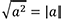 Децимални запис реалног броја; приближна вредност реалног броја; апсолутна грешка. Основна својства операција с реалним бројевима.Функција директне пропорционалности y = kx,k ∈ R\{0}.Продужена пропорција.– израчуна степен реалног броја и квадратни корен потпуног квадрата и примени одговарајућа својства операција;– одреди бројевну вредност једноставнијег израза са реалним бројевима;– на основу реалног проблема састави и израчуна вредност једноставнијег бројевног израза са реалним бројевима;– одреди приближну вредност реалног броја и процени апсолутну грешку;– нацрта график функције y = kx, k ∈R\{0};– примени продужену пропорцију у реалним ситуацијама;– примени Питагорину теорему у рачунским и конструктивним задацима;– трансформише збир, разлику и производ полинома;– примени формуле за разлику квадрата и квадрат бинома;– растави полином на чиниоце (користећи дистрибутивни закон и формуле за квадрат бинома и разлику квадрата);– примени трансформације полинома на решавање једначина;– примени својства страница, углова и дијагонала многоугла;– израчуна површину многоугла користећи обрасце или разложиву једнакост;– конструише ортоцентар и тежиште троугла;– примени ставове подударности при доказивању једноставнијих тврђења и у конструктивним задацима;– примени својства централног и периферијског угла у кругу;– израчуна обим и површину круга и његових делова;– преслика дати геометријски објекат ротацијом;– одређује средњу вредност, медијану и мод.ПИТАГОРИНА ТЕОРЕМАПитагорина теорема (директна и обратна). Важније примене Питагорине теореме.Конструкције тачака на бројевној правој које одговарају бројевима , итд.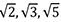 Растојање између две тачке у координатном систему.– израчуна степен реалног броја и квадратни корен потпуног квадрата и примени одговарајућа својства операција;– одреди бројевну вредност једноставнијег израза са реалним бројевима;– на основу реалног проблема састави и израчуна вредност једноставнијег бројевног израза са реалним бројевима;– одреди приближну вредност реалног броја и процени апсолутну грешку;– нацрта график функције y = kx, k ∈R\{0};– примени продужену пропорцију у реалним ситуацијама;– примени Питагорину теорему у рачунским и конструктивним задацима;– трансформише збир, разлику и производ полинома;– примени формуле за разлику квадрата и квадрат бинома;– растави полином на чиниоце (користећи дистрибутивни закон и формуле за квадрат бинома и разлику квадрата);– примени трансформације полинома на решавање једначина;– примени својства страница, углова и дијагонала многоугла;– израчуна површину многоугла користећи обрасце или разложиву једнакост;– конструише ортоцентар и тежиште троугла;– примени ставове подударности при доказивању једноставнијих тврђења и у конструктивним задацима;– примени својства централног и периферијског угла у кругу;– израчуна обим и површину круга и његових делова;– преслика дати геометријски објекат ротацијом;– одређује средњу вредност, медијану и мод.ЦЕЛИ АЛГЕБАРСКИ ИЗРАЗИПрви деоСтепен чији је изложилац природан број; степен декадне јединице чији је изложилац цео број; операције са степенима; степен производа, количника и степена.Други деоАлгебарски изрази. Полиноми и операције (мономи, сређени облик, трансформације збира, разлике и производа полинома у сређени облик полинома). Квадрат бинома и разлика квадрата.Растављање полинома на чиниоце коришћењем дистрибутивног закона, формуле за квадрат бинома и разлику квадрата. Примене.– израчуна степен реалног броја и квадратни корен потпуног квадрата и примени одговарајућа својства операција;– одреди бројевну вредност једноставнијег израза са реалним бројевима;– на основу реалног проблема састави и израчуна вредност једноставнијег бројевног израза са реалним бројевима;– одреди приближну вредност реалног броја и процени апсолутну грешку;– нацрта график функције y = kx, k ∈R\{0};– примени продужену пропорцију у реалним ситуацијама;– примени Питагорину теорему у рачунским и конструктивним задацима;– трансформише збир, разлику и производ полинома;– примени формуле за разлику квадрата и квадрат бинома;– растави полином на чиниоце (користећи дистрибутивни закон и формуле за квадрат бинома и разлику квадрата);– примени трансформације полинома на решавање једначина;– примени својства страница, углова и дијагонала многоугла;– израчуна површину многоугла користећи обрасце или разложиву једнакост;– конструише ортоцентар и тежиште троугла;– примени ставове подударности при доказивању једноставнијих тврђења и у конструктивним задацима;– примени својства централног и периферијског угла у кругу;– израчуна обим и површину круга и његових делова;– преслика дати геометријски објекат ротацијом;– одређује средњу вредност, медијану и мод.МНОГОУГАОПојам многоугла. Врсте многоуглова.Збир углова многоугла. Број дијагонала многоугла. Правилни многоуглови (појам, својства, конструкције). Обим и површина многоугла.Тежишна дуж троугла. Ортоцентар и тежиште троугла.Сложеније примене ставова подударности.– израчуна степен реалног броја и квадратни корен потпуног квадрата и примени одговарајућа својства операција;– одреди бројевну вредност једноставнијег израза са реалним бројевима;– на основу реалног проблема састави и израчуна вредност једноставнијег бројевног израза са реалним бројевима;– одреди приближну вредност реалног броја и процени апсолутну грешку;– нацрта график функције y = kx, k ∈R\{0};– примени продужену пропорцију у реалним ситуацијама;– примени Питагорину теорему у рачунским и конструктивним задацима;– трансформише збир, разлику и производ полинома;– примени формуле за разлику квадрата и квадрат бинома;– растави полином на чиниоце (користећи дистрибутивни закон и формуле за квадрат бинома и разлику квадрата);– примени трансформације полинома на решавање једначина;– примени својства страница, углова и дијагонала многоугла;– израчуна површину многоугла користећи обрасце или разложиву једнакост;– конструише ортоцентар и тежиште троугла;– примени ставове подударности при доказивању једноставнијих тврђења и у конструктивним задацима;– примени својства централног и периферијског угла у кругу;– израчуна обим и површину круга и његових делова;– преслика дати геометријски објекат ротацијом;– одређује средњу вредност, медијану и мод.КРУГЦентрални и периферијски угао у кругу.Обим круга, број π. Дужина кружног лука.Површина круга, кружног исечка и кружног прстена.Ротација.– израчуна степен реалног броја и квадратни корен потпуног квадрата и примени одговарајућа својства операција;– одреди бројевну вредност једноставнијег израза са реалним бројевима;– на основу реалног проблема састави и израчуна вредност једноставнијег бројевног израза са реалним бројевима;– одреди приближну вредност реалног броја и процени апсолутну грешку;– нацрта график функције y = kx, k ∈R\{0};– примени продужену пропорцију у реалним ситуацијама;– примени Питагорину теорему у рачунским и конструктивним задацима;– трансформише збир, разлику и производ полинома;– примени формуле за разлику квадрата и квадрат бинома;– растави полином на чиниоце (користећи дистрибутивни закон и формуле за квадрат бинома и разлику квадрата);– примени трансформације полинома на решавање једначина;– примени својства страница, углова и дијагонала многоугла;– израчуна површину многоугла користећи обрасце или разложиву једнакост;– конструише ортоцентар и тежиште троугла;– примени ставове подударности при доказивању једноставнијих тврђења и у конструктивним задацима;– примени својства централног и периферијског угла у кругу;– израчуна обим и површину круга и његових делова;– преслика дати геометријски објекат ротацијом;– одређује средњу вредност, медијану и мод.ОБРАДА ПОДАТАКАСредња вредност, медијана и мод.РЕДНИ БРОЈ ЧАСАСАДРЖАЈ РАДААКТИВНОСТИ НАСТАВНИКА И УЧЕНИКА1.– Избор теме истраживања– Конструкција анкетних питањаНаставник објашњава пројектни задатак, а ученици предлажу теме за истраживање и 5–6 анкетних питања.2.– Упутство за анкетирање– Спровођење истраживања анкетирањемСваки ученик добија по 4–5 анкетних листића.3.– Обнављање и доградња појмова: узорак, нумеричка и процентуална расподела, графички приказ– Увођење нових појмова: средња вредност, медијана и модНа једном (нумерички потпуно припремљеном) примеру се илуструју сви наведени – познати и нови појмови.4.– Подела ученика на групе– Упућивање у начин обраде података добијених анкетирањем– Обрада резултата анкетеФормирају се нехомогене истраживачке групе. Свака група обрађује једно питање за које је задужена (може се користити и Ехсеl) и припрема презентацију резултата.5.– Презентација резултата анкетеГрупе приказују резултате свог истраживања (таблични приказ резултата обраде питања из анкете, процентуалну расподелу, графички приказ, израчунавање средње вредности, медијане и мода), тумаче добијене резултате и изводе закључке.НАЗИВ ПРЕДЕМЕТАБИОЛОГИЈАЦИЉЦиљ учења биологије је да ученик, изучавањем биолошких процеса и живих бића у интеракцији са животном средином, разуме значај биолошке разноврсности и потребу за одрживим развојем и развије одговоран однос према себи и природи.РАЗРЕДседмиГОДИШЊИ ФОНД ЧАСОВА72  часаИСХОДИПо завршетку разреда ученик ће бити у стању да:ОБЛАСТ/ТЕМАСАДРЖАЈИ– прикупи и анализира податке о животним циклусима почевши од оплођења;– упореди бесполно и полно размножавање;– идентификује разлике између митозе и мејозе на основну промене броја хромозома и њихове улоге у развићу и репродукцији;– одреди однос између гена и хромозома и основну улогу генетичког материјала у ћелији;– шематски прикаже наслеђивање пола и других особина према првом Менделовом правилу;– одреди положај организма на дрвету живота на основу прикупљених и анализираних информација о његовој грађи;– упореди организме на различитим позицијама на „дрвету живота” према начину на који обављају животне процесе;– користи микроскоп за посматрање грађе гљива, биљних и животињскихткива;– разврста организме према задатим критеријумима применом дихотомих кључева;– повеже принципе систематике са филогенијом и еволуцијом на основу данашњих и изумрлих врста – фосила;– идентификује основне односе у биоценози на задатим примерима;– илуструје примерима однос између еколошких фактора и ефеката природне селекције;– упореди прикупљене податке о изабраној врсти и њеној бројности на различитим стаништима;– повеже утицај абиотичких чинилаца у одређеној животној области – биому са животним формама које га насељавају;– анализира разлику између сличности и сродности организама на примерима конвергенције и дивергенције;– идентификује трофички ниво организма у мрежи исхране;– предложи акције заштите биодиверзитета и учествује у њима;– анализира задати јеловник са аспекта уравнотежене и разноврсне исхране;– идентификује поремећаје исхране на основу типичних симптома (гојазност, анорексија, булимија);– планира време за рад, одмор и рекреацију;– доведе у везу измењено понашање људи са коришћењем психоактивних супстанци;– аргументује предности вакцинације;– примени поступке збрињавања лакших облика крварења;– расправља о различитости међу људима са аспекта генетичке варијабилности, толеранције и прихватања различитости.НАСЛЕЂИВАЊЕ И ЕВОЛУЦИЈАУлога и значај једра у метаболизму ћелије. Деоба ћелије (хромозоми, настајање телесних и полних ћелија).ДНК и појам гена (алел, генотип, фенотип)Прво Менделово правило, крвне групе, трансфузија и трансплантација.Наслеђивање пола.Наследне болести.Животни циклуси биљака и животиња. Смена генерација. Једнополни и двополни организми. Значај и улога полног размножавања.– прикупи и анализира податке о животним циклусима почевши од оплођења;– упореди бесполно и полно размножавање;– идентификује разлике између митозе и мејозе на основну промене броја хромозома и њихове улоге у развићу и репродукцији;– одреди однос између гена и хромозома и основну улогу генетичког материјала у ћелији;– шематски прикаже наслеђивање пола и других особина према првом Менделовом правилу;– одреди положај организма на дрвету живота на основу прикупљених и анализираних информација о његовој грађи;– упореди организме на различитим позицијама на „дрвету живота” према начину на који обављају животне процесе;– користи микроскоп за посматрање грађе гљива, биљних и животињскихткива;– разврста организме према задатим критеријумима применом дихотомих кључева;– повеже принципе систематике са филогенијом и еволуцијом на основу данашњих и изумрлих врста – фосила;– идентификује основне односе у биоценози на задатим примерима;– илуструје примерима однос између еколошких фактора и ефеката природне селекције;– упореди прикупљене податке о изабраној врсти и њеној бројности на различитим стаништима;– повеже утицај абиотичких чинилаца у одређеној животној области – биому са животним формама које га насељавају;– анализира разлику између сличности и сродности организама на примерима конвергенције и дивергенције;– идентификује трофички ниво организма у мрежи исхране;– предложи акције заштите биодиверзитета и учествује у њима;– анализира задати јеловник са аспекта уравнотежене и разноврсне исхране;– идентификује поремећаје исхране на основу типичних симптома (гојазност, анорексија, булимија);– планира време за рад, одмор и рекреацију;– доведе у везу измењено понашање људи са коришћењем психоактивних супстанци;– аргументује предности вакцинације;– примени поступке збрињавања лакших облика крварења;– расправља о различитости међу људима са аспекта генетичке варијабилности, толеранције и прихватања различитости.ЈЕДИНСТВО ГРАЂЕ И ФУНКЦИЈЕ КАО ОСНОВА ЖИВОТАОсновни принципи организације живих бића. Појам симетрије – типични примери код једноћелијских и вишећелијских организама; биолошки значај.Симетрија, цефализација и сегментација код животиња.Присуство/одсуство биљних органа, (симетрија и сегментација код биљака).Ћелије са специфичном функцијом: мишићне, крвне, нервне, ћелије затварачице...Грађа и улога ткива, органа, органских система и значај за функционисање организма.Компаративни преглед грађе главних група биљака, гљива и животиња – сличности и разлике у обављању основних животних процеса на методски одабраним представницима.– прикупи и анализира податке о животним циклусима почевши од оплођења;– упореди бесполно и полно размножавање;– идентификује разлике између митозе и мејозе на основну промене броја хромозома и њихове улоге у развићу и репродукцији;– одреди однос између гена и хромозома и основну улогу генетичког материјала у ћелији;– шематски прикаже наслеђивање пола и других особина према првом Менделовом правилу;– одреди положај организма на дрвету живота на основу прикупљених и анализираних информација о његовој грађи;– упореди организме на различитим позицијама на „дрвету живота” према начину на који обављају животне процесе;– користи микроскоп за посматрање грађе гљива, биљних и животињскихткива;– разврста организме према задатим критеријумима применом дихотомих кључева;– повеже принципе систематике са филогенијом и еволуцијом на основу данашњих и изумрлих врста – фосила;– идентификује основне односе у биоценози на задатим примерима;– илуструје примерима однос између еколошких фактора и ефеката природне селекције;– упореди прикупљене податке о изабраној врсти и њеној бројности на различитим стаништима;– повеже утицај абиотичких чинилаца у одређеној животној области – биому са животним формама које га насељавају;– анализира разлику између сличности и сродности организама на примерима конвергенције и дивергенције;– идентификује трофички ниво организма у мрежи исхране;– предложи акције заштите биодиверзитета и учествује у њима;– анализира задати јеловник са аспекта уравнотежене и разноврсне исхране;– идентификује поремећаје исхране на основу типичних симптома (гојазност, анорексија, булимија);– планира време за рад, одмор и рекреацију;– доведе у везу измењено понашање људи са коришћењем психоактивних супстанци;– аргументује предности вакцинације;– примени поступке збрињавања лакших облика крварења;– расправља о различитости међу људима са аспекта генетичке варијабилности, толеранције и прихватања различитости.ПОРЕКЛО И РАЗНОВРСНОСТ ЖИВОТАОсновни принципи систематике (Карл Лине, биномна номенклатура). Приказ разноврсности живота кроз основне систематске категорије до нивоа кола и класе.Докази еволуције, фосили и тумачење филогенетских низова (предачке и потомачке форме, прелазни фосили).– прикупи и анализира податке о животним циклусима почевши од оплођења;– упореди бесполно и полно размножавање;– идентификује разлике између митозе и мејозе на основну промене броја хромозома и њихове улоге у развићу и репродукцији;– одреди однос између гена и хромозома и основну улогу генетичког материјала у ћелији;– шематски прикаже наслеђивање пола и других особина према првом Менделовом правилу;– одреди положај организма на дрвету живота на основу прикупљених и анализираних информација о његовој грађи;– упореди организме на различитим позицијама на „дрвету живота” према начину на који обављају животне процесе;– користи микроскоп за посматрање грађе гљива, биљних и животињскихткива;– разврста организме према задатим критеријумима применом дихотомих кључева;– повеже принципе систематике са филогенијом и еволуцијом на основу данашњих и изумрлих врста – фосила;– идентификује основне односе у биоценози на задатим примерима;– илуструје примерима однос између еколошких фактора и ефеката природне селекције;– упореди прикупљене податке о изабраној врсти и њеној бројности на различитим стаништима;– повеже утицај абиотичких чинилаца у одређеној животној области – биому са животним формама које га насељавају;– анализира разлику између сличности и сродности организама на примерима конвергенције и дивергенције;– идентификује трофички ниво организма у мрежи исхране;– предложи акције заштите биодиверзитета и учествује у њима;– анализира задати јеловник са аспекта уравнотежене и разноврсне исхране;– идентификује поремећаје исхране на основу типичних симптома (гојазност, анорексија, булимија);– планира време за рад, одмор и рекреацију;– доведе у везу измењено понашање људи са коришћењем психоактивних супстанци;– аргументује предности вакцинације;– примени поступке збрињавања лакших облика крварења;– расправља о различитости међу људима са аспекта генетичке варијабилности, толеранције и прихватања различитости.ЖИВОТ У ЕКОСИСТЕМУСастав и структура популација. Популациона динамика (природни прираштај и миграције).Абиотички фактори и биотички односи као чиниоци природне селекције (адаптације).Мреже исхране. Животне области.Конвергенција и дивергенција животних форми.Заштита природе. Заштита биодиверзитета.– прикупи и анализира податке о животним циклусима почевши од оплођења;– упореди бесполно и полно размножавање;– идентификује разлике између митозе и мејозе на основну промене броја хромозома и њихове улоге у развићу и репродукцији;– одреди однос између гена и хромозома и основну улогу генетичког материјала у ћелији;– шематски прикаже наслеђивање пола и других особина према првом Менделовом правилу;– одреди положај организма на дрвету живота на основу прикупљених и анализираних информација о његовој грађи;– упореди организме на различитим позицијама на „дрвету живота” према начину на који обављају животне процесе;– користи микроскоп за посматрање грађе гљива, биљних и животињскихткива;– разврста организме према задатим критеријумима применом дихотомих кључева;– повеже принципе систематике са филогенијом и еволуцијом на основу данашњих и изумрлих врста – фосила;– идентификује основне односе у биоценози на задатим примерима;– илуструје примерима однос између еколошких фактора и ефеката природне селекције;– упореди прикупљене податке о изабраној врсти и њеној бројности на различитим стаништима;– повеже утицај абиотичких чинилаца у одређеној животној области – биому са животним формама које га насељавају;– анализира разлику између сличности и сродности организама на примерима конвергенције и дивергенције;– идентификује трофички ниво организма у мрежи исхране;– предложи акције заштите биодиверзитета и учествује у њима;– анализира задати јеловник са аспекта уравнотежене и разноврсне исхране;– идентификује поремећаје исхране на основу типичних симптома (гојазност, анорексија, булимија);– планира време за рад, одмор и рекреацију;– доведе у везу измењено понашање људи са коришћењем психоактивних супстанци;– аргументује предности вакцинације;– примени поступке збрињавања лакших облика крварења;– расправља о различитости међу људима са аспекта генетичке варијабилности, толеранције и прихватања различитости.ЧОВЕК И ЗДРАВЉЕПримери наследних болести.Особине и грађа вируса. Болести изазване вирусима.Имунитет, вакцине.Пулс и крвни притисак.Прва помоћ: повреде крвних судова (практичан рад).Принципи уравнотежене исхране и поремећаји у исхрани.Значај правилног чувања, припреме и хигијене намирница; тровање храном.Промене у адолесценцији.Здрави стилови живота (сан, кондиција, итд).Последице болести зависности – наркоманија.Ниво исходаОдговарајући начин оцењивањаПамћење (навести, препознати, идентификовати...)Објективни тестови са допуњавањем кратких одговора, задаци са означавањем, задаци вишеструког избора, спаривање појмова.Разумевање (навести пример, упоредити, објаснити, препричати...)Дискусија на часу, мапе појмова, проблемски задаци, есеји.Примена (употребити, спровести, демонстрирати...)Лабораторијске вежбе, проблемски задаци, симулације.Анализирање (систематизовати, приписати, разликовати...)Дебате, истраживачки радови, есеји, студије случаја, решавање проблема.Евалуирање (проценити, критиковати, проверити...)Дневници рада ученика, студије случаја, критички прикази, проблемски задаци.Креирање (поставити хипотезу, конструисати, планирати...)Експерименти, истраживачки пројекти.Сврха оцењивањаМогућа средства оцењивањаОцењивање наученог (сумативно)Тестови, писмене вежбе, извештаји, усмено испитивање, есеји.Оцењивање за учење (формативно)Посматрање, контролне вежбе, дневници рада ученика, самоевалуација, вршњачко оцењивање, практичне вежбе.НАЗИВ ПРЕДЕМЕТАХЕМИЈАЦИЉЦиљ учења хемије је да ученик развије систем основних хемијских појмова и вештине за правилно руковање лабораторијским посуђем, прибором и супстанцама, да се оспособи за примену стеченог знања и вештина за решавање проблема у свакодневном животу и наставку образовања, да развије способности апстрактног и критичког мишљења, способности за сарадњу и тимски рад, и одговоран однос према себи, другима и животној средини.РАЗРЕДседмиГОДИШЊИ ФОНД ЧАСОВА72  часаИСХОДИПо завршетку разреда ученик ће бити у стању да:ОБЛАСТ/ТЕМАСАДРЖАЈИ– идентификује и објашњава појмове који повезују хемију са другим наукама и различитим професијама, и принципима одрживог развоја;– правилно рукује лабораторијским посуђем, прибором и супстанцама, и показује одговоран однос према здрављу и животној средини;– експериментално појединачно и у групи испита, опише и објасни физичка и хемијска својства супстанци, и физичке и хемијске промене супстанци;– повезује физичка и хемијска својства супстанци са применом у свакодневно животу и различитим професијама;– налази потребне информације у различитим изворима користећи основну хемијску терминологију и симболику;– објашњава основну разлику између хемијских елемената и једињења, и препознаје примере хемијских елемената и једињења у свакодневном животу;– објашњава по чему се разликују чисте супстанце од смеша и илуструје то примерима;– разликује хомогене и хетерогене смеше, наводи примере из свакодневног живота и раздваја састојке смеша;– представља структуру атома, молекула и јона помоћу модела, хемијских симбола и формула;– повезује распоред електрона у атому елемента с положајем елемента у Периодном систему елемената и својствима елемента;– разликује хемијске елементе и једињења на основу хемијских симбола и формула;– разликује типове хемијских веза, препознаје тип хемијске везе у супстанцама и повезује са својствима тих супстанци;– објасни процес растварања супстанце и квантитативно значење растворљивости супстанце;– изводи израчунавања у вези с масеним процентним саставом раствора;– напише једначине хемијских реакција и објасни њихово квалитативно и квантитативно значење;– квантитативно тумачи хемијске симболе и формуле користећи појмове релативна атомска и молекулска маса, количина супстанце и моларна маса;– опише и објасни физичка и хемијска својства водоника и кисеоника;– разликује оксиде, киселине, хидроксиде и соли на основу хемијске формуле и назива, и опише основна својства ових класа једињења;– индикаторима испита и на рН скали процени киселост раствора;– тумачи ознаке са амбалаже супстанци/комерцијалних производа.ХЕМИЈА КАО ЕКСПЕРИМЕНТАЛНА НАУКА И ХЕМИЈА У СВЕТУ ОКО НАСПредмет изучавања хемије. Везе између хемије и других наука. Примена хемије у различитим делатностима и свакодневном животу.Супстанца. Врсте супстанци: хемијски елементи, хемијска једињења и смеше. Демонстрациони огледи: демонстрирање узорака елемената, једињења и смеша.– идентификује и објашњава појмове који повезују хемију са другим наукама и различитим професијама, и принципима одрживог развоја;– правилно рукује лабораторијским посуђем, прибором и супстанцама, и показује одговоран однос према здрављу и животној средини;– експериментално појединачно и у групи испита, опише и објасни физичка и хемијска својства супстанци, и физичке и хемијске промене супстанци;– повезује физичка и хемијска својства супстанци са применом у свакодневно животу и различитим професијама;– налази потребне информације у различитим изворима користећи основну хемијску терминологију и симболику;– објашњава основну разлику између хемијских елемената и једињења, и препознаје примере хемијских елемената и једињења у свакодневном животу;– објашњава по чему се разликују чисте супстанце од смеша и илуструје то примерима;– разликује хомогене и хетерогене смеше, наводи примере из свакодневног живота и раздваја састојке смеша;– представља структуру атома, молекула и јона помоћу модела, хемијских симбола и формула;– повезује распоред електрона у атому елемента с положајем елемента у Периодном систему елемената и својствима елемента;– разликује хемијске елементе и једињења на основу хемијских симбола и формула;– разликује типове хемијских веза, препознаје тип хемијске везе у супстанцама и повезује са својствима тих супстанци;– објасни процес растварања супстанце и квантитативно значење растворљивости супстанце;– изводи израчунавања у вези с масеним процентним саставом раствора;– напише једначине хемијских реакција и објасни њихово квалитативно и квантитативно значење;– квантитативно тумачи хемијске симболе и формуле користећи појмове релативна атомска и молекулска маса, количина супстанце и моларна маса;– опише и објасни физичка и хемијска својства водоника и кисеоника;– разликује оксиде, киселине, хидроксиде и соли на основу хемијске формуле и назива, и опише основна својства ових класа једињења;– индикаторима испита и на рН скали процени киселост раствора;– тумачи ознаке са амбалаже супстанци/комерцијалних производа.ХЕМИЈСКА ЛАБОРАТОРИЈАХемијска лабораторија и експеримент. Лабораторијско посуђе и прибор.Физичка и хемијска својства супстанци.Физичке и хемијске промене супстанци.Демонстрациони огледи:демонстрирање правилног руковања лабораторијским посуђем и прибором, и правилног извођења основних лабораторијских техника рада; испитивање физичких и хемијских својстава и промена супстанци.Лабораторијска вежба I: основне лабораторијске технике рада: мешање, уситњавање и загревање супстанци.Лабораторијска вежба II: физичка својства супстанци, мерење масе, запремине и температуре супстанце.Лабораторијска вежба III: физичке и хемијске промене супстанци.– идентификује и објашњава појмове који повезују хемију са другим наукама и различитим професијама, и принципима одрживог развоја;– правилно рукује лабораторијским посуђем, прибором и супстанцама, и показује одговоран однос према здрављу и животној средини;– експериментално појединачно и у групи испита, опише и објасни физичка и хемијска својства супстанци, и физичке и хемијске промене супстанци;– повезује физичка и хемијска својства супстанци са применом у свакодневно животу и различитим професијама;– налази потребне информације у различитим изворима користећи основну хемијску терминологију и симболику;– објашњава основну разлику између хемијских елемената и једињења, и препознаје примере хемијских елемената и једињења у свакодневном животу;– објашњава по чему се разликују чисте супстанце од смеша и илуструје то примерима;– разликује хомогене и хетерогене смеше, наводи примере из свакодневног живота и раздваја састојке смеша;– представља структуру атома, молекула и јона помоћу модела, хемијских симбола и формула;– повезује распоред електрона у атому елемента с положајем елемента у Периодном систему елемената и својствима елемента;– разликује хемијске елементе и једињења на основу хемијских симбола и формула;– разликује типове хемијских веза, препознаје тип хемијске везе у супстанцама и повезује са својствима тих супстанци;– објасни процес растварања супстанце и квантитативно значење растворљивости супстанце;– изводи израчунавања у вези с масеним процентним саставом раствора;– напише једначине хемијских реакција и објасни њихово квалитативно и квантитативно значење;– квантитативно тумачи хемијске симболе и формуле користећи појмове релативна атомска и молекулска маса, количина супстанце и моларна маса;– опише и објасни физичка и хемијска својства водоника и кисеоника;– разликује оксиде, киселине, хидроксиде и соли на основу хемијске формуле и назива, и опише основна својства ових класа једињења;– индикаторима испита и на рН скали процени киселост раствора;– тумачи ознаке са амбалаже супстанци/комерцијалних производа.АТОМИ И ХЕМИЈСКИ ЕЛЕМЕНТИАтоми хемијских елемената. Хемијски симболи.Грађа атома: атомско језгро и електронски омотач.Атомски и масени број, изотопи.Распоред електрона по нивоима у атомима елемената.Периодни систем елемената (ПСЕ), закон периодичности и веза између броја и распореда електрона по нивоима у атомима елемената и положаја елемената у ПСЕ.Племенити гасови. Својства и примена.Демонстрациони огледи: формулисање претпоставке о честичној грађи супстанци.Вежба IV: одређивање валентног нивоа и броја валентних електрона.– идентификује и објашњава појмове који повезују хемију са другим наукама и различитим професијама, и принципима одрживог развоја;– правилно рукује лабораторијским посуђем, прибором и супстанцама, и показује одговоран однос према здрављу и животној средини;– експериментално појединачно и у групи испита, опише и објасни физичка и хемијска својства супстанци, и физичке и хемијске промене супстанци;– повезује физичка и хемијска својства супстанци са применом у свакодневно животу и различитим професијама;– налази потребне информације у различитим изворима користећи основну хемијску терминологију и симболику;– објашњава основну разлику између хемијских елемената и једињења, и препознаје примере хемијских елемената и једињења у свакодневном животу;– објашњава по чему се разликују чисте супстанце од смеша и илуструје то примерима;– разликује хомогене и хетерогене смеше, наводи примере из свакодневног живота и раздваја састојке смеша;– представља структуру атома, молекула и јона помоћу модела, хемијских симбола и формула;– повезује распоред електрона у атому елемента с положајем елемента у Периодном систему елемената и својствима елемента;– разликује хемијске елементе и једињења на основу хемијских симбола и формула;– разликује типове хемијских веза, препознаје тип хемијске везе у супстанцама и повезује са својствима тих супстанци;– објасни процес растварања супстанце и квантитативно значење растворљивости супстанце;– изводи израчунавања у вези с масеним процентним саставом раствора;– напише једначине хемијских реакција и објасни њихово квалитативно и квантитативно значење;– квантитативно тумачи хемијске симболе и формуле користећи појмове релативна атомска и молекулска маса, количина супстанце и моларна маса;– опише и објасни физичка и хемијска својства водоника и кисеоника;– разликује оксиде, киселине, хидроксиде и соли на основу хемијске формуле и назива, и опише основна својства ових класа једињења;– индикаторима испита и на рН скали процени киселост раствора;– тумачи ознаке са амбалаже супстанци/комерцијалних производа.МОЛЕКУЛИ ЕЛЕМЕНАТА И ЈЕДИЊЕЊА, ЈОНИ И ЈОНСКА ЈЕДИЊЕЊАКовалентна веза: молекули елемената и молекули једињења. Атомскa и молекулскa кристалнa решеткa.Јонска веза и јонска кристална решетка.Валенца. Хемијске формуле и називи.Демонстрациони огледи:својства супстанци са ковалентном и јонском везом.Лабораторијска вежба V: упоређивање својстава супстанци са јонском и супстанци са ковалентном везом.– идентификује и објашњава појмове који повезују хемију са другим наукама и различитим професијама, и принципима одрживог развоја;– правилно рукује лабораторијским посуђем, прибором и супстанцама, и показује одговоран однос према здрављу и животној средини;– експериментално појединачно и у групи испита, опише и објасни физичка и хемијска својства супстанци, и физичке и хемијске промене супстанци;– повезује физичка и хемијска својства супстанци са применом у свакодневно животу и различитим професијама;– налази потребне информације у различитим изворима користећи основну хемијску терминологију и симболику;– објашњава основну разлику између хемијских елемената и једињења, и препознаје примере хемијских елемената и једињења у свакодневном животу;– објашњава по чему се разликују чисте супстанце од смеша и илуструје то примерима;– разликује хомогене и хетерогене смеше, наводи примере из свакодневног живота и раздваја састојке смеша;– представља структуру атома, молекула и јона помоћу модела, хемијских симбола и формула;– повезује распоред електрона у атому елемента с положајем елемента у Периодном систему елемената и својствима елемента;– разликује хемијске елементе и једињења на основу хемијских симбола и формула;– разликује типове хемијских веза, препознаје тип хемијске везе у супстанцама и повезује са својствима тих супстанци;– објасни процес растварања супстанце и квантитативно значење растворљивости супстанце;– изводи израчунавања у вези с масеним процентним саставом раствора;– напише једначине хемијских реакција и објасни њихово квалитативно и квантитативно значење;– квантитативно тумачи хемијске симболе и формуле користећи појмове релативна атомска и молекулска маса, количина супстанце и моларна маса;– опише и објасни физичка и хемијска својства водоника и кисеоника;– разликује оксиде, киселине, хидроксиде и соли на основу хемијске формуле и назива, и опише основна својства ових класа једињења;– индикаторима испита и на рН скали процени киселост раствора;– тумачи ознаке са амбалаже супстанци/комерцијалних производа.ХОМОГЕНЕ И ХЕТЕРОГЕНЕ СМЕШЕСмеше: хомогене и хетерогене.Раствори – хомогене смеше. Растварање и растворљивост. Вода и ваздух – хомогене смеше у природи.Масени процентни састав смеша.Раздвајање састојака смеша: декантовање, цеђење и одвајање помоћу магнета.Демонстрациони огледи: састав и својства смеша; раствори и њихова својства; растворљивост; незасићени, засићени и презасићени раствори; раздвајање састојака смеша.Лабораторијска вежба VI: испитивање растворљивости супстанци.Лабораторијска вежба VII: раздвајање састојака смеша: декантовање, цеђење и одвајање помоћу магнета.– идентификује и објашњава појмове који повезују хемију са другим наукама и различитим професијама, и принципима одрживог развоја;– правилно рукује лабораторијским посуђем, прибором и супстанцама, и показује одговоран однос према здрављу и животној средини;– експериментално појединачно и у групи испита, опише и објасни физичка и хемијска својства супстанци, и физичке и хемијске промене супстанци;– повезује физичка и хемијска својства супстанци са применом у свакодневно животу и различитим професијама;– налази потребне информације у различитим изворима користећи основну хемијску терминологију и симболику;– објашњава основну разлику између хемијских елемената и једињења, и препознаје примере хемијских елемената и једињења у свакодневном животу;– објашњава по чему се разликују чисте супстанце од смеша и илуструје то примерима;– разликује хомогене и хетерогене смеше, наводи примере из свакодневног живота и раздваја састојке смеша;– представља структуру атома, молекула и јона помоћу модела, хемијских симбола и формула;– повезује распоред електрона у атому елемента с положајем елемента у Периодном систему елемената и својствима елемента;– разликује хемијске елементе и једињења на основу хемијских симбола и формула;– разликује типове хемијских веза, препознаје тип хемијске везе у супстанцама и повезује са својствима тих супстанци;– објасни процес растварања супстанце и квантитативно значење растворљивости супстанце;– изводи израчунавања у вези с масеним процентним саставом раствора;– напише једначине хемијских реакција и објасни њихово квалитативно и квантитативно значење;– квантитативно тумачи хемијске симболе и формуле користећи појмове релативна атомска и молекулска маса, количина супстанце и моларна маса;– опише и објасни физичка и хемијска својства водоника и кисеоника;– разликује оксиде, киселине, хидроксиде и соли на основу хемијске формуле и назива, и опише основна својства ових класа једињења;– индикаторима испита и на рН скали процени киселост раствора;– тумачи ознаке са амбалаже супстанци/комерцијалних производа.ХЕМИЈСКЕ РЕАКЦИЈЕ И ХЕМИЈСКЕ ЈЕДНАЧИНЕХемијске реакције. Закон о одржању масе. Хемијске једначине.Демонстрациони огледи:мерење и упоређивање укупне масе супстанци пре и после хемијске реакције у отвореном и затвореном реакционом систему.Вежба VIII: састављање једначина хемијских реакција.– идентификује и објашњава појмове који повезују хемију са другим наукама и различитим професијама, и принципима одрживог развоја;– правилно рукује лабораторијским посуђем, прибором и супстанцама, и показује одговоран однос према здрављу и животној средини;– експериментално појединачно и у групи испита, опише и објасни физичка и хемијска својства супстанци, и физичке и хемијске промене супстанци;– повезује физичка и хемијска својства супстанци са применом у свакодневно животу и различитим професијама;– налази потребне информације у различитим изворима користећи основну хемијску терминологију и симболику;– објашњава основну разлику између хемијских елемената и једињења, и препознаје примере хемијских елемената и једињења у свакодневном животу;– објашњава по чему се разликују чисте супстанце од смеша и илуструје то примерима;– разликује хомогене и хетерогене смеше, наводи примере из свакодневног живота и раздваја састојке смеша;– представља структуру атома, молекула и јона помоћу модела, хемијских симбола и формула;– повезује распоред електрона у атому елемента с положајем елемента у Периодном систему елемената и својствима елемента;– разликује хемијске елементе и једињења на основу хемијских симбола и формула;– разликује типове хемијских веза, препознаје тип хемијске везе у супстанцама и повезује са својствима тих супстанци;– објасни процес растварања супстанце и квантитативно значење растворљивости супстанце;– изводи израчунавања у вези с масеним процентним саставом раствора;– напише једначине хемијских реакција и објасни њихово квалитативно и квантитативно значење;– квантитативно тумачи хемијске симболе и формуле користећи појмове релативна атомска и молекулска маса, количина супстанце и моларна маса;– опише и објасни физичка и хемијска својства водоника и кисеоника;– разликује оксиде, киселине, хидроксиде и соли на основу хемијске формуле и назива, и опише основна својства ових класа једињења;– индикаторима испита и на рН скали процени киселост раствора;– тумачи ознаке са амбалаже супстанци/комерцијалних производа.ИЗРАЧУНАВАЊА У ХЕМИЈИРелативна атомска и релативна молекулска маса.Количина супстанце и мол. Моларна маса.Закон сталних односа маса.Масени процентни састав једињења. Израчунавања на основу једначина хемијских реакција.Лабораторијска вежба IХ: мерење масе супстанце и израчунавање моларне масе и количине супстанце.– идентификује и објашњава појмове који повезују хемију са другим наукама и различитим професијама, и принципима одрживог развоја;– правилно рукује лабораторијским посуђем, прибором и супстанцама, и показује одговоран однос према здрављу и животној средини;– експериментално појединачно и у групи испита, опише и објасни физичка и хемијска својства супстанци, и физичке и хемијске промене супстанци;– повезује физичка и хемијска својства супстанци са применом у свакодневно животу и различитим професијама;– налази потребне информације у различитим изворима користећи основну хемијску терминологију и симболику;– објашњава основну разлику између хемијских елемената и једињења, и препознаје примере хемијских елемената и једињења у свакодневном животу;– објашњава по чему се разликују чисте супстанце од смеша и илуструје то примерима;– разликује хомогене и хетерогене смеше, наводи примере из свакодневног живота и раздваја састојке смеша;– представља структуру атома, молекула и јона помоћу модела, хемијских симбола и формула;– повезује распоред електрона у атому елемента с положајем елемента у Периодном систему елемената и својствима елемента;– разликује хемијске елементе и једињења на основу хемијских симбола и формула;– разликује типове хемијских веза, препознаје тип хемијске везе у супстанцама и повезује са својствима тих супстанци;– објасни процес растварања супстанце и квантитативно значење растворљивости супстанце;– изводи израчунавања у вези с масеним процентним саставом раствора;– напише једначине хемијских реакција и објасни њихово квалитативно и квантитативно значење;– квантитативно тумачи хемијске симболе и формуле користећи појмове релативна атомска и молекулска маса, количина супстанце и моларна маса;– опише и објасни физичка и хемијска својства водоника и кисеоника;– разликује оксиде, киселине, хидроксиде и соли на основу хемијске формуле и назива, и опише основна својства ових класа једињења;– индикаторима испита и на рН скали процени киселост раствора;– тумачи ознаке са амбалаже супстанци/комерцијалних производа.ВОДОНИК И КИСЕОНИК И ЊИХОВА ЈЕДИЊЕЊА.СОЛИВодоник.Кисеоник. Оксидација, сагоревање и корозија.Оксиди: хемијске формуле, називи и основна својства.Киселине: хемијске формуле, називи и основна својства.Хидроксиди (базе): хемијске формуле, називи и основна својства.Мера киселости раствора: pH-скала.Неутрализација – хемијска реакција киселина и хидроксида (база).Соли: формуле и називи.Демонстрациони огледи:испитивање кисело-базних својстава раствора помоћу индикатора; реакција неутрализације.Лабораторијска вежба X: испитивање кисело-базних својстава раствора помоћу индикатора.НАЗИВ ПРЕДЕМЕТАТЕХНИКА И ТЕХНОЛОГИЈАЦИЉЦиљ учења технике и технологије је да ученик развије техничко-технолошку писменост, да изгради одговоран однос према раду и производњи, животном и радном окружењу, у коришћењу техничких и технолошких ресурса, стекне бољи увид у сопствена професионална интересовања и поступа предузимљиво и иницијативно.РАЗРЕДседмиГОДИШЊИ ФОНД ЧАСОВА72  часаИСХОДИПо завршетку разреда ученик ће бити у стању да:ОБЛАСТ/ТЕМАСАДРЖАЈИ– повеже развој машина и њихов допринос подизању квалитета живота и рада;– повеже ергономију са здрављем и конфором људи при употреби техничких средстава;– анализира да ли је коришћење одређене познате технике и технологије у складу са очувањем животне средине;– истражи могућности смањења трошкова енергије у домаћинству;– разликује врсте транспортних машина;– повеже занимања у области производних техника и технологија са сопственим интересовањима;– повеже подсистеме код возила друмског саобраћаја са њиховом улогом;– провери техничку исправност бицикла;– демонстрира поступке одржавања бицикла или мопеда;– самостално црта скицом и техничким цртежом предмете користећи ортогонално и просторно приказивање;– користи CAD технологију за креирање техничке документације;– образложи предности употребе 3D штампе у изради тродимензионалних модела и макета;– управља моделима користећи рачунар;– објасни улогу основних компоненти рачунара, таблета, паметних телефона и осталих савремених ИКТ уређаја;- објасни улогу и значај  вештачке интелигенције и примену у свакодневном животу;– аргументује значај рационалног коришћења расположивих ресурса на Земљи;– идентификује материјале који се користе у машинству и на основу њихових својстава процењује могућност примене;– користи прибор за мерење у машинству водећи рачуна о прецизности мерења;– врши операције обраде материјала који се користе у машинству, помоћу одговарајућих алата, прибора и машина и примени одговарајуће мере заштите на раду;– објасни улогу одређених елемената машина и механизама на једноставном примеру;– образложи значај примене савремених машина у машинској индустрији и предности роботизације производних процеса;– објасни основе конструкције робота;– класификује погонске машине – моторе и повеже их са њиховом применом;– самостално/тимски истражи и реши задати проблем у оквиру пројекта;– изради производ у складу са принципима безбедности на раду;– тимски представи идеју, потупак израде и производ;– креира рекламу за израђен производ;– врши e-коресподенцију у складу са правилима и препорукама са циљем унапређења продаје;– процењује свој рад и рад других на основу постављених критеријума (прецизност, педантност и сл.).ЖИВОТНО И РАДНО ОКРУЖЕЊЕПојам, улога и развој машина и механизама.Потрошња енергије у домаћинству и могућности уштеде.Утицај дизајна и правилне употребе техничких средстава на здравље људи.Зависност очувања животне средине од технологије.Професије (занимања) у области производних техника и технологија.– повеже развој машина и њихов допринос подизању квалитета живота и рада;– повеже ергономију са здрављем и конфором људи при употреби техничких средстава;– анализира да ли је коришћење одређене познате технике и технологије у складу са очувањем животне средине;– истражи могућности смањења трошкова енергије у домаћинству;– разликује врсте транспортних машина;– повеже занимања у области производних техника и технологија са сопственим интересовањима;– повеже подсистеме код возила друмског саобраћаја са њиховом улогом;– провери техничку исправност бицикла;– демонстрира поступке одржавања бицикла или мопеда;– самостално црта скицом и техничким цртежом предмете користећи ортогонално и просторно приказивање;– користи CAD технологију за креирање техничке документације;– образложи предности употребе 3D штампе у изради тродимензионалних модела и макета;– управља моделима користећи рачунар;– објасни улогу основних компоненти рачунара, таблета, паметних телефона и осталих савремених ИКТ уређаја;- објасни улогу и значај  вештачке интелигенције и примену у свакодневном животу;– аргументује значај рационалног коришћења расположивих ресурса на Земљи;– идентификује материјале који се користе у машинству и на основу њихових својстава процењује могућност примене;– користи прибор за мерење у машинству водећи рачуна о прецизности мерења;– врши операције обраде материјала који се користе у машинству, помоћу одговарајућих алата, прибора и машина и примени одговарајуће мере заштите на раду;– објасни улогу одређених елемената машина и механизама на једноставном примеру;– образложи значај примене савремених машина у машинској индустрији и предности роботизације производних процеса;– објасни основе конструкције робота;– класификује погонске машине – моторе и повеже их са њиховом применом;– самостално/тимски истражи и реши задати проблем у оквиру пројекта;– изради производ у складу са принципима безбедности на раду;– тимски представи идеју, потупак израде и производ;– креира рекламу за израђен производ;– врши e-коресподенцију у складу са правилима и препорукама са циљем унапређења продаје;– процењује свој рад и рад других на основу постављених критеријума (прецизност, педантност и сл.).САОБРАЋАЈМашине спољашњег и унутрашњег транспорта.Подсистеми код возила друмског саобраћаја (погонски, преносни, управљачки, кочиони).Исправан бицикл/мопед као битан предуслов безбедног учешћа у саобраћају.– повеже развој машина и њихов допринос подизању квалитета живота и рада;– повеже ергономију са здрављем и конфором људи при употреби техничких средстава;– анализира да ли је коришћење одређене познате технике и технологије у складу са очувањем животне средине;– истражи могућности смањења трошкова енергије у домаћинству;– разликује врсте транспортних машина;– повеже занимања у области производних техника и технологија са сопственим интересовањима;– повеже подсистеме код возила друмског саобраћаја са њиховом улогом;– провери техничку исправност бицикла;– демонстрира поступке одржавања бицикла или мопеда;– самостално црта скицом и техничким цртежом предмете користећи ортогонално и просторно приказивање;– користи CAD технологију за креирање техничке документације;– образложи предности употребе 3D штампе у изради тродимензионалних модела и макета;– управља моделима користећи рачунар;– објасни улогу основних компоненти рачунара, таблета, паметних телефона и осталих савремених ИКТ уређаја;- објасни улогу и значај  вештачке интелигенције и примену у свакодневном животу;– аргументује значај рационалног коришћења расположивих ресурса на Земљи;– идентификује материјале који се користе у машинству и на основу њихових својстава процењује могућност примене;– користи прибор за мерење у машинству водећи рачуна о прецизности мерења;– врши операције обраде материјала који се користе у машинству, помоћу одговарајућих алата, прибора и машина и примени одговарајуће мере заштите на раду;– објасни улогу одређених елемената машина и механизама на једноставном примеру;– образложи значај примене савремених машина у машинској индустрији и предности роботизације производних процеса;– објасни основе конструкције робота;– класификује погонске машине – моторе и повеже их са њиховом применом;– самостално/тимски истражи и реши задати проблем у оквиру пројекта;– изради производ у складу са принципима безбедности на раду;– тимски представи идеју, потупак израде и производ;– креира рекламу за израђен производ;– врши e-коресподенцију у складу са правилима и препорукама са циљем унапређења продаје;– процењује свој рад и рад других на основу постављених критеријума (прецизност, педантност и сл.).ТЕХНИЧКА И ДИГИТАЛНА ПИСМЕНОСТСпецифичности техничких цртежа у машинству.Ортогонално и просторно приказивање предмета.Коришћење функција и алата програма за CAD.Употреба 3D штампе у изради тродимензионалних модела и макета.Основне компоненте ИКТ уређаја.Управљање и контрола коришћењем рачунарске технике и интерфејса.Вештачка интелигенција – појмови; примери технологија управљаних вештачком интелигенцијом.– повеже развој машина и њихов допринос подизању квалитета живота и рада;– повеже ергономију са здрављем и конфором људи при употреби техничких средстава;– анализира да ли је коришћење одређене познате технике и технологије у складу са очувањем животне средине;– истражи могућности смањења трошкова енергије у домаћинству;– разликује врсте транспортних машина;– повеже занимања у области производних техника и технологија са сопственим интересовањима;– повеже подсистеме код возила друмског саобраћаја са њиховом улогом;– провери техничку исправност бицикла;– демонстрира поступке одржавања бицикла или мопеда;– самостално црта скицом и техничким цртежом предмете користећи ортогонално и просторно приказивање;– користи CAD технологију за креирање техничке документације;– образложи предности употребе 3D штампе у изради тродимензионалних модела и макета;– управља моделима користећи рачунар;– објасни улогу основних компоненти рачунара, таблета, паметних телефона и осталих савремених ИКТ уређаја;- објасни улогу и значај  вештачке интелигенције и примену у свакодневном животу;– аргументује значај рационалног коришћења расположивих ресурса на Земљи;– идентификује материјале који се користе у машинству и на основу њихових својстава процењује могућност примене;– користи прибор за мерење у машинству водећи рачуна о прецизности мерења;– врши операције обраде материјала који се користе у машинству, помоћу одговарајућих алата, прибора и машина и примени одговарајуће мере заштите на раду;– објасни улогу одређених елемената машина и механизама на једноставном примеру;– образложи значај примене савремених машина у машинској индустрији и предности роботизације производних процеса;– објасни основе конструкције робота;– класификује погонске машине – моторе и повеже их са њиховом применом;– самостално/тимски истражи и реши задати проблем у оквиру пројекта;– изради производ у складу са принципима безбедности на раду;– тимски представи идеју, потупак израде и производ;– креира рекламу за израђен производ;– врши e-коресподенцију у складу са правилима и препорукама са циљем унапређења продаје;– процењује свој рад и рад других на основу постављених критеријума (прецизност, педантност и сл.).РЕСУРСИ И ПРОИЗВОДЊАРационално коришћење ресурса на Земљи и очување и заштита животне средине.Материјали у машинству (пластика, метали, легуре и др.).Мерење и контрола – појам и примена мерних средстава (мерила).Технологија обраде материјала у машинству (обрада материјала са и без скидања струготине, савремене технологије обраде).Елементи машина и механизама (елементи за везу, елементи за пренос снаге и кретања, специјални елементи).Производне машине: врсте, принцип рада, појединачна и серијска производња.Појам, врсте, намена и конструкција робота (механика, погон и управљање).Погонске машине – мотори (хидраулични, пнеуматски, топлотни).Моделовање погонских машина и/или школског мини робота.– повеже развој машина и њихов допринос подизању квалитета живота и рада;– повеже ергономију са здрављем и конфором људи при употреби техничких средстава;– анализира да ли је коришћење одређене познате технике и технологије у складу са очувањем животне средине;– истражи могућности смањења трошкова енергије у домаћинству;– разликује врсте транспортних машина;– повеже занимања у области производних техника и технологија са сопственим интересовањима;– повеже подсистеме код возила друмског саобраћаја са њиховом улогом;– провери техничку исправност бицикла;– демонстрира поступке одржавања бицикла или мопеда;– самостално црта скицом и техничким цртежом предмете користећи ортогонално и просторно приказивање;– користи CAD технологију за креирање техничке документације;– образложи предности употребе 3D штампе у изради тродимензионалних модела и макета;– управља моделима користећи рачунар;– објасни улогу основних компоненти рачунара, таблета, паметних телефона и осталих савремених ИКТ уређаја;- објасни улогу и значај  вештачке интелигенције и примену у свакодневном животу;– аргументује значај рационалног коришћења расположивих ресурса на Земљи;– идентификује материјале који се користе у машинству и на основу њихових својстава процењује могућност примене;– користи прибор за мерење у машинству водећи рачуна о прецизности мерења;– врши операције обраде материјала који се користе у машинству, помоћу одговарајућих алата, прибора и машина и примени одговарајуће мере заштите на раду;– објасни улогу одређених елемената машина и механизама на једноставном примеру;– образложи значај примене савремених машина у машинској индустрији и предности роботизације производних процеса;– објасни основе конструкције робота;– класификује погонске машине – моторе и повеже их са њиховом применом;– самостално/тимски истражи и реши задати проблем у оквиру пројекта;– изради производ у складу са принципима безбедности на раду;– тимски представи идеју, потупак израде и производ;– креира рекламу за израђен производ;– врши e-коресподенцију у складу са правилима и препорукама са циљем унапређења продаје;– процењује свој рад и рад других на основу постављених критеријума (прецизност, педантност и сл.).КОНСТРУКТОРСКО МОДЕЛОВАЊЕПроналажење информација, стварање идеје и дефинисање задатка.Самосталан/тимски рад на пројекту.Израда техничке документације изабраног модела ручно или уз помоћ рачунарских апликација.Реализација пројекта – израда модела коришћењем алата и машина у складу са принципима безбедности на раду.Представљање идеје, поступака израде и производа.Процена сопственог рада и рада других на основу постављених критеријума.Употреба електронске коресподенције са циљем унапређења производа.Одређивање оквирне цене трошкова и вредност израђеног модела.Креирање рекламе за израђен производ.НАЗИВ ПРЕДЕМЕТАИНФОРМАТИКА И РАЧУНАРСТВОЦИЉЦиљ учења Информатике и рачунарства је оспособљавање ученика за управљање информацијама, безбедну комуникацију у дигиталном окружењу, креирање дигиталних садржаја и рачунарских програма за решавање различитих проблема у друштву које се развојем дигиталних технологија брзо мења.РАЗРЕДседмиГОДИШЊИ ФОНД ЧАСОВА36  часоваИСХОДИПо завршетку разреда ученик ће бити у стању да:ОБЛАСТ/ТЕМАСАДРЖАЈИ– разликује визуелну презентацију и логичку структуру текста;– користи алате за стилско обликовање документа и креирање прегледа садржаја у програму за обраду текста;– објасни принципе растерске и векторске графике и модела приказа боја;– креира растерску слику у изабраном програму;– креира векторску слику у изабраном програму;– користи алате за уређивање и трансформацију слике;– креира гиф анимацију;– креира видео-запис коришћењем алата за снимање екрана;– разликује појмове URL, DNS, IP адреса;– објасни појмове хипервеза и хипертекст;– креира, форматира и шаље електронску пошту;– обавља електронску комуникацију на сигуран, етички одговоран и безбедан начин водећи рачуна о приватности;– препозна непримерени садржај, нежељене контакте и адекватно се заштити;– сараднички креира и дели документе у облаку водећи рачуна о одговарајућим нивоима приступа;– подешава хипервезе према делу садржаја, другом документу или веб локацији;– уз помоћ програмске библиотеке текстуалног програмског језика исцртава елементе 2Д графике;– употребљава петље и генератор насумичних бројева за исцртавање сложенијих облика;– планира, опише и имплементира решење једноставног проблема;– проналази и отклања грешке у програму;– сарађује са осталим члановима групе у свим фазама пројектног задатка:– креира, уређује и структурира дигиталне садржаје који комбинују текст, слике, линкове, табеле и анимације;– креира рачунарске програме који доприносе решавању пројектног задатка;– поставља резултат свог рада на Интернет ради дељења са другима уз помоћ наставника;– вреднује своју улогу у групи при изради пројектног задатка и активности за које је био задужен.ИКТОбележавање логичке структуре и генерисање прегледа садржаја текстуалног документа.Карактеристике рачунарске графике (пиксел, резолуција, RGB и CMYK модели приказа боја, растерска и векторска графика).Рад у програму за растерску графику.Рад у програму за векторску графику.Израда гиф анимација.Коришћење алата за снимање екрана.– разликује визуелну презентацију и логичку структуру текста;– користи алате за стилско обликовање документа и креирање прегледа садржаја у програму за обраду текста;– објасни принципе растерске и векторске графике и модела приказа боја;– креира растерску слику у изабраном програму;– креира векторску слику у изабраном програму;– користи алате за уређивање и трансформацију слике;– креира гиф анимацију;– креира видео-запис коришћењем алата за снимање екрана;– разликује појмове URL, DNS, IP адреса;– објасни појмове хипервеза и хипертекст;– креира, форматира и шаље електронску пошту;– обавља електронску комуникацију на сигуран, етички одговоран и безбедан начин водећи рачуна о приватности;– препозна непримерени садржај, нежељене контакте и адекватно се заштити;– сараднички креира и дели документе у облаку водећи рачуна о одговарајућим нивоима приступа;– подешава хипервезе према делу садржаја, другом документу или веб локацији;– уз помоћ програмске библиотеке текстуалног програмског језика исцртава елементе 2Д графике;– употребљава петље и генератор насумичних бројева за исцртавање сложенијих облика;– планира, опише и имплементира решење једноставног проблема;– проналази и отклања грешке у програму;– сарађује са осталим члановима групе у свим фазама пројектног задатка:– креира, уређује и структурира дигиталне садржаје који комбинују текст, слике, линкове, табеле и анимације;– креира рачунарске програме који доприносе решавању пројектног задатка;– поставља резултат свог рада на Интернет ради дељења са другима уз помоћ наставника;– вреднује своју улогу у групи при изради пројектног задатка и активности за које је био задужен.ДИГИТАЛНАПИСМЕНОСТURL, DNS, IP адреса.Хипервеза и хипертекст.Електронска пошта, креирање налога, слање и пријем поште.Електронска пошта (контакти, безбедност, нежељена пошта).Рад на дељеним документима (текстуалним документима / презентацијама /упитницима...) у облаку.– разликује визуелну презентацију и логичку структуру текста;– користи алате за стилско обликовање документа и креирање прегледа садржаја у програму за обраду текста;– објасни принципе растерске и векторске графике и модела приказа боја;– креира растерску слику у изабраном програму;– креира векторску слику у изабраном програму;– користи алате за уређивање и трансформацију слике;– креира гиф анимацију;– креира видео-запис коришћењем алата за снимање екрана;– разликује појмове URL, DNS, IP адреса;– објасни појмове хипервеза и хипертекст;– креира, форматира и шаље електронску пошту;– обавља електронску комуникацију на сигуран, етички одговоран и безбедан начин водећи рачуна о приватности;– препозна непримерени садржај, нежељене контакте и адекватно се заштити;– сараднички креира и дели документе у облаку водећи рачуна о одговарајућим нивоима приступа;– подешава хипервезе према делу садржаја, другом документу или веб локацији;– уз помоћ програмске библиотеке текстуалног програмског језика исцртава елементе 2Д графике;– употребљава петље и генератор насумичних бројева за исцртавање сложенијих облика;– планира, опише и имплементира решење једноставног проблема;– проналази и отклања грешке у програму;– сарађује са осталим члановима групе у свим фазама пројектног задатка:– креира, уређује и структурира дигиталне садржаје који комбинују текст, слике, линкове, табеле и анимације;– креира рачунарске програме који доприносе решавању пројектног задатка;– поставља резултат свог рада на Интернет ради дељења са другима уз помоћ наставника;– вреднује своју улогу у групи при изради пројектног задатка и активности за које је био задужен.РАЧУНАРСТВОРад са изабраним текстуалним програмским језиком у области 2Д графике.Основне карактеристике изабране графичке библиотеке.Методе за исцртавање основних геометријских облика.Подешавање боја и положаја објеката.Примена петљи и случајно генерисаних вредности на исцртавање геометријских облика.– разликује визуелну презентацију и логичку структуру текста;– користи алате за стилско обликовање документа и креирање прегледа садржаја у програму за обраду текста;– објасни принципе растерске и векторске графике и модела приказа боја;– креира растерску слику у изабраном програму;– креира векторску слику у изабраном програму;– користи алате за уређивање и трансформацију слике;– креира гиф анимацију;– креира видео-запис коришћењем алата за снимање екрана;– разликује појмове URL, DNS, IP адреса;– објасни појмове хипервеза и хипертекст;– креира, форматира и шаље електронску пошту;– обавља електронску комуникацију на сигуран, етички одговоран и безбедан начин водећи рачуна о приватности;– препозна непримерени садржај, нежељене контакте и адекватно се заштити;– сараднички креира и дели документе у облаку водећи рачуна о одговарајућим нивоима приступа;– подешава хипервезе према делу садржаја, другом документу или веб локацији;– уз помоћ програмске библиотеке текстуалног програмског језика исцртава елементе 2Д графике;– употребљава петље и генератор насумичних бројева за исцртавање сложенијих облика;– планира, опише и имплементира решење једноставног проблема;– проналази и отклања грешке у програму;– сарађује са осталим члановима групе у свим фазама пројектног задатка:– креира, уређује и структурира дигиталне садржаје који комбинују текст, слике, линкове, табеле и анимације;– креира рачунарске програме који доприносе решавању пројектног задатка;– поставља резултат свог рада на Интернет ради дељења са другима уз помоћ наставника;– вреднује своју улогу у групи при изради пројектног задатка и активности за које је био задужен.ПРОЈЕКТНИ ЗАДАТАКФазе пројектног задатка од израде плана до представљања решења.Израда пројектног задатка у корелацији са другим предметима.Вредновање резултата пројектног задатака.– разликује визуелну презентацију и логичку структуру текста;– користи алате за стилско обликовање документа и креирање прегледа садржаја у програму за обраду текста;– објасни принципе растерске и векторске графике и модела приказа боја;– креира растерску слику у изабраном програму;– креира векторску слику у изабраном програму;– користи алате за уређивање и трансформацију слике;– креира гиф анимацију;– креира видео-запис коришћењем алата за снимање екрана;– разликује појмове URL, DNS, IP адреса;– објасни појмове хипервеза и хипертекст;– креира, форматира и шаље електронску пошту;– обавља електронску комуникацију на сигуран, етички одговоран и безбедан начин водећи рачуна о приватности;– препозна непримерени садржај, нежељене контакте и адекватно се заштити;– сараднички креира и дели документе у облаку водећи рачуна о одговарајућим нивоима приступа;– подешава хипервезе према делу садржаја, другом документу или веб локацији;– уз помоћ програмске библиотеке текстуалног програмског језика исцртава елементе 2Д графике;– употребљава петље и генератор насумичних бројева за исцртавање сложенијих облика;– планира, опише и имплементира решење једноставног проблема;– проналази и отклања грешке у програму;– сарађује са осталим члановима групе у свим фазама пројектног задатка:– креира, уређује и структурира дигиталне садржаје који комбинују текст, слике, линкове, табеле и анимације;– креира рачунарске програме који доприносе решавању пројектног задатка;– поставља резултат свог рада на Интернет ради дељења са другима уз помоћ наставника;– вреднује своју улогу у групи при изради пројектног задатка и активности за које је био задужен.НАЗИВ ПРЕДЕМЕТАФИЗИЧКО И ЗДРАВСТВЕНО ВАСПИТАЊЕЦИЉЦиљ учења физичког и здравственог васпитања је да ученик унапређује физичке способности, моторичке вештине и знања из области физичке и здравствене културе, ради очувања здравља и примене правилног и редовног физичког вежбања у савременим условима живота и рада.РАЗРЕДседмиГОДИШЊИ ФОНД ЧАСОВА108  часоваИСХОДИПо завршетку разреда ученик ће бити у стању да:ОБЛАСТ/ТЕМАОБЛАСТ/ТЕМАСАДРЖАЈИ– примени комплексе простих и општеприпремних вежби одговарајућег обима и интензитета у самосталном вежбању;– сврсисходно користи научене вежбе у спорту, рекреацији и различитим ситуацијама;– упоређује и анализира сопствене резултате са тестирања уз помоћ наставника са вредностима за свој узраст;– примени достигнути ниво усвојене технике кретања у игри, спорту и свакодневном животу;– примени атлетске дисциплине у складу са правилима;– развија своје моторичке способности применом вежбања из атлетике;– одржава равнотежу у различитим кретањима, изводи ротације тела;– примени вежбања из гимнастике за развој моторичких способности;– изведе елементе одбојкашке технике;– примени основна правила одбојке;– користи елементе технике у игри;– примени основне тактичке елементе спротских игара;– учествује на такмичењима између одељења;– изведе кретања у различитом ритму;– игра народно коло;– изведе основне кораке плеса из народне традиције других култура;– изведе кретања, вежбе и саставе уз музичку пратњу;– преплива 25 m техником краула, леђног краула и прсном техником;– процени своје способности и вештине у води;– скочи у воду на ноге и на главу;– рони у дужину у складу са својим могућностима;– поштује правила понашања у води, и око водене средине;– уочи ризичне ситуације у води и око ње;– вреднује утицај примењених вежби на организам;– процени ниво сопствене дневне физичке активности;– користи различите вежбе за побољшање својих физичких способности;– процени последице недовољне физичке активности;– примени мере безбедности у вежбању у школи и ван ње;– одговорно се односи према објектима, справама и реквизитима;– примени и поштује правила игара у складу са етичким нормама;– примерено се понаша као учесник или посматрач на такмичењима;– решава конфликте на друштвено прихватљив начин;– пронађе и користи различите изворе информација за упознавање са разноврсним облицима физичких и спортско-рекративних активности;– прихвати победу и пораз;– уважи различите спортове без обзира на лично интересовање;– примени усвојене моторичке вештине у ванредним ситуацијама;– повеже значај вежбања за одређене професије;– вреднује лепоту покрета у физичком вежбању и спорту;– подстиче породицу на редовно вежбање;– повеже врсте вежби, игара и спорта са њиховим утицајем на здравље;– коригује дневни ритам рада, исхране и одмора у складу са својим потребама;– користи здраве намирнице у исхрани;– разликује корисне и штетне додатке исхрани;– примењује здравствено-хигијенске мере у вежбању;– правилно реагује и пружи основну прву помоћ приликом повреда;– чува животну средину током вежбања;– препозна последице конзумирања дувана, алкохола и штетних енергетских напитака;– води рачуна о репродуктивним огранима приликом вежбања.ФИЗИЧКE СПОСОБНОСТИФИЗИЧКE СПОСОБНОСТИОсновни садржајиВежбе за развој снаге.Вежбе за развој гипкости.Вежбе за развој аеробне издржљивости.Вежбе за развој брзине.Вежбе за развој координације.Примена националне батерије тестова за праћење физичког развоја и моторичких способности.– примени комплексе простих и општеприпремних вежби одговарајућег обима и интензитета у самосталном вежбању;– сврсисходно користи научене вежбе у спорту, рекреацији и различитим ситуацијама;– упоређује и анализира сопствене резултате са тестирања уз помоћ наставника са вредностима за свој узраст;– примени достигнути ниво усвојене технике кретања у игри, спорту и свакодневном животу;– примени атлетске дисциплине у складу са правилима;– развија своје моторичке способности применом вежбања из атлетике;– одржава равнотежу у различитим кретањима, изводи ротације тела;– примени вежбања из гимнастике за развој моторичких способности;– изведе елементе одбојкашке технике;– примени основна правила одбојке;– користи елементе технике у игри;– примени основне тактичке елементе спротских игара;– учествује на такмичењима између одељења;– изведе кретања у различитом ритму;– игра народно коло;– изведе основне кораке плеса из народне традиције других култура;– изведе кретања, вежбе и саставе уз музичку пратњу;– преплива 25 m техником краула, леђног краула и прсном техником;– процени своје способности и вештине у води;– скочи у воду на ноге и на главу;– рони у дужину у складу са својим могућностима;– поштује правила понашања у води, и око водене средине;– уочи ризичне ситуације у води и око ње;– вреднује утицај примењених вежби на организам;– процени ниво сопствене дневне физичке активности;– користи различите вежбе за побољшање својих физичких способности;– процени последице недовољне физичке активности;– примени мере безбедности у вежбању у школи и ван ње;– одговорно се односи према објектима, справама и реквизитима;– примени и поштује правила игара у складу са етичким нормама;– примерено се понаша као учесник или посматрач на такмичењима;– решава конфликте на друштвено прихватљив начин;– пронађе и користи различите изворе информација за упознавање са разноврсним облицима физичких и спортско-рекративних активности;– прихвати победу и пораз;– уважи различите спортове без обзира на лично интересовање;– примени усвојене моторичке вештине у ванредним ситуацијама;– повеже значај вежбања за одређене професије;– вреднује лепоту покрета у физичком вежбању и спорту;– подстиче породицу на редовно вежбање;– повеже врсте вежби, игара и спорта са њиховим утицајем на здравље;– коригује дневни ритам рада, исхране и одмора у складу са својим потребама;– користи здраве намирнице у исхрани;– разликује корисне и штетне додатке исхрани;– примењује здравствено-хигијенске мере у вежбању;– правилно реагује и пружи основну прву помоћ приликом повреда;– чува животну средину током вежбања;– препозна последице конзумирања дувана, алкохола и штетних енергетских напитака;– води рачуна о репродуктивним огранима приликом вежбања.МОТОРИЧКЕ ВЕШТИНЕ СПОРТ И СПОРТСКЕ ДИСЦИПЛИНЕАтлетикаОсновни садржајиТехника спринтерског трчања.Истрајно трчање – припрема за крос.Техника штафетног трчањаСкок удаљ.Бацања кугле.Скок увис.Бацање „вортекс-а”.Проширени садржајиСкок увис (леђна техника).Тробој.– примени комплексе простих и општеприпремних вежби одговарајућег обима и интензитета у самосталном вежбању;– сврсисходно користи научене вежбе у спорту, рекреацији и различитим ситуацијама;– упоређује и анализира сопствене резултате са тестирања уз помоћ наставника са вредностима за свој узраст;– примени достигнути ниво усвојене технике кретања у игри, спорту и свакодневном животу;– примени атлетске дисциплине у складу са правилима;– развија своје моторичке способности применом вежбања из атлетике;– одржава равнотежу у различитим кретањима, изводи ротације тела;– примени вежбања из гимнастике за развој моторичких способности;– изведе елементе одбојкашке технике;– примени основна правила одбојке;– користи елементе технике у игри;– примени основне тактичке елементе спротских игара;– учествује на такмичењима између одељења;– изведе кретања у различитом ритму;– игра народно коло;– изведе основне кораке плеса из народне традиције других култура;– изведе кретања, вежбе и саставе уз музичку пратњу;– преплива 25 m техником краула, леђног краула и прсном техником;– процени своје способности и вештине у води;– скочи у воду на ноге и на главу;– рони у дужину у складу са својим могућностима;– поштује правила понашања у води, и око водене средине;– уочи ризичне ситуације у води и око ње;– вреднује утицај примењених вежби на организам;– процени ниво сопствене дневне физичке активности;– користи различите вежбе за побољшање својих физичких способности;– процени последице недовољне физичке активности;– примени мере безбедности у вежбању у школи и ван ње;– одговорно се односи према објектима, справама и реквизитима;– примени и поштује правила игара у складу са етичким нормама;– примерено се понаша као учесник или посматрач на такмичењима;– решава конфликте на друштвено прихватљив начин;– пронађе и користи различите изворе информација за упознавање са разноврсним облицима физичких и спортско-рекративних активности;– прихвати победу и пораз;– уважи различите спортове без обзира на лично интересовање;– примени усвојене моторичке вештине у ванредним ситуацијама;– повеже значај вежбања за одређене професије;– вреднује лепоту покрета у физичком вежбању и спорту;– подстиче породицу на редовно вежбање;– повеже врсте вежби, игара и спорта са њиховим утицајем на здравље;– коригује дневни ритам рада, исхране и одмора у складу са својим потребама;– користи здраве намирнице у исхрани;– разликује корисне и штетне додатке исхрани;– примењује здравствено-хигијенске мере у вежбању;– правилно реагује и пружи основну прву помоћ приликом повреда;– чува животну средину током вежбања;– препозна последице конзумирања дувана, алкохола и штетних енергетских напитака;– води рачуна о репродуктивним огранима приликом вежбања.Спортска гимнастикаОсновни садржаји:Вежбе и комбинације вежби карактеристичних за поједине справе:ТлоПрескокТрамполинаВратилоДвовисински разбојПаралелни разбојКруговиКоњ са хватаљкамаГреда.Проширени садржаји:На тлу и справама сложеније вежбе и комбинације вежби.– примени комплексе простих и општеприпремних вежби одговарајућег обима и интензитета у самосталном вежбању;– сврсисходно користи научене вежбе у спорту, рекреацији и различитим ситуацијама;– упоређује и анализира сопствене резултате са тестирања уз помоћ наставника са вредностима за свој узраст;– примени достигнути ниво усвојене технике кретања у игри, спорту и свакодневном животу;– примени атлетске дисциплине у складу са правилима;– развија своје моторичке способности применом вежбања из атлетике;– одржава равнотежу у различитим кретањима, изводи ротације тела;– примени вежбања из гимнастике за развој моторичких способности;– изведе елементе одбојкашке технике;– примени основна правила одбојке;– користи елементе технике у игри;– примени основне тактичке елементе спротских игара;– учествује на такмичењима између одељења;– изведе кретања у различитом ритму;– игра народно коло;– изведе основне кораке плеса из народне традиције других култура;– изведе кретања, вежбе и саставе уз музичку пратњу;– преплива 25 m техником краула, леђног краула и прсном техником;– процени своје способности и вештине у води;– скочи у воду на ноге и на главу;– рони у дужину у складу са својим могућностима;– поштује правила понашања у води, и око водене средине;– уочи ризичне ситуације у води и око ње;– вреднује утицај примењених вежби на организам;– процени ниво сопствене дневне физичке активности;– користи различите вежбе за побољшање својих физичких способности;– процени последице недовољне физичке активности;– примени мере безбедности у вежбању у школи и ван ње;– одговорно се односи према објектима, справама и реквизитима;– примени и поштује правила игара у складу са етичким нормама;– примерено се понаша као учесник или посматрач на такмичењима;– решава конфликте на друштвено прихватљив начин;– пронађе и користи различите изворе информација за упознавање са разноврсним облицима физичких и спортско-рекративних активности;– прихвати победу и пораз;– уважи различите спортове без обзира на лично интересовање;– примени усвојене моторичке вештине у ванредним ситуацијама;– повеже значај вежбања за одређене професије;– вреднује лепоту покрета у физичком вежбању и спорту;– подстиче породицу на редовно вежбање;– повеже врсте вежби, игара и спорта са њиховим утицајем на здравље;– коригује дневни ритам рада, исхране и одмора у складу са својим потребама;– користи здраве намирнице у исхрани;– разликује корисне и штетне додатке исхрани;– примењује здравствено-хигијенске мере у вежбању;– правилно реагује и пружи основну прву помоћ приликом повреда;– чува животну средину током вежбања;– препозна последице конзумирања дувана, алкохола и штетних енергетских напитака;– води рачуна о репродуктивним огранима приликом вежбања.Основе тимских и спортских игараОдбојка:Основни елементи технике, тактике и правила игре.Футсал:Игра уз примену правила.Рукомет:Игра уз примену правила.Кошарка:Сложенији елементи технике, тактике и правила игре.Активност по избору.– примени комплексе простих и општеприпремних вежби одговарајућег обима и интензитета у самосталном вежбању;– сврсисходно користи научене вежбе у спорту, рекреацији и различитим ситуацијама;– упоређује и анализира сопствене резултате са тестирања уз помоћ наставника са вредностима за свој узраст;– примени достигнути ниво усвојене технике кретања у игри, спорту и свакодневном животу;– примени атлетске дисциплине у складу са правилима;– развија своје моторичке способности применом вежбања из атлетике;– одржава равнотежу у различитим кретањима, изводи ротације тела;– примени вежбања из гимнастике за развој моторичких способности;– изведе елементе одбојкашке технике;– примени основна правила одбојке;– користи елементе технике у игри;– примени основне тактичке елементе спротских игара;– учествује на такмичењима између одељења;– изведе кретања у различитом ритму;– игра народно коло;– изведе основне кораке плеса из народне традиције других култура;– изведе кретања, вежбе и саставе уз музичку пратњу;– преплива 25 m техником краула, леђног краула и прсном техником;– процени своје способности и вештине у води;– скочи у воду на ноге и на главу;– рони у дужину у складу са својим могућностима;– поштује правила понашања у води, и око водене средине;– уочи ризичне ситуације у води и око ње;– вреднује утицај примењених вежби на организам;– процени ниво сопствене дневне физичке активности;– користи различите вежбе за побољшање својих физичких способности;– процени последице недовољне физичке активности;– примени мере безбедности у вежбању у школи и ван ње;– одговорно се односи према објектима, справама и реквизитима;– примени и поштује правила игара у складу са етичким нормама;– примерено се понаша као учесник или посматрач на такмичењима;– решава конфликте на друштвено прихватљив начин;– пронађе и користи различите изворе информација за упознавање са разноврсним облицима физичких и спортско-рекративних активности;– прихвати победу и пораз;– уважи различите спортове без обзира на лично интересовање;– примени усвојене моторичке вештине у ванредним ситуацијама;– повеже значај вежбања за одређене професије;– вреднује лепоту покрета у физичком вежбању и спорту;– подстиче породицу на редовно вежбање;– повеже врсте вежби, игара и спорта са њиховим утицајем на здравље;– коригује дневни ритам рада, исхране и одмора у складу са својим потребама;– користи здраве намирнице у исхрани;– разликује корисне и штетне додатке исхрани;– примењује здравствено-хигијенске мере у вежбању;– правилно реагује и пружи основну прву помоћ приликом повреда;– чува животну средину током вежбања;– препозна последице конзумирања дувана, алкохола и штетних енергетских напитака;– води рачуна о репродуктивним огранима приликом вежбања.Плес и ритимикаОсновни садржајиВежбе са вијачом.Вежбе са обручем.Вежбе са лоптом.Народно коло „Моравац”.Народно коло из краја у којем се школа налази.Енглески валцер.Проширени садржајиСастав са обручем.Састав са лоптом.Састав са вијачом.Основни кораци rock n roll.– примени комплексе простих и општеприпремних вежби одговарајућег обима и интензитета у самосталном вежбању;– сврсисходно користи научене вежбе у спорту, рекреацији и различитим ситуацијама;– упоређује и анализира сопствене резултате са тестирања уз помоћ наставника са вредностима за свој узраст;– примени достигнути ниво усвојене технике кретања у игри, спорту и свакодневном животу;– примени атлетске дисциплине у складу са правилима;– развија своје моторичке способности применом вежбања из атлетике;– одржава равнотежу у различитим кретањима, изводи ротације тела;– примени вежбања из гимнастике за развој моторичких способности;– изведе елементе одбојкашке технике;– примени основна правила одбојке;– користи елементе технике у игри;– примени основне тактичке елементе спротских игара;– учествује на такмичењима између одељења;– изведе кретања у различитом ритму;– игра народно коло;– изведе основне кораке плеса из народне традиције других култура;– изведе кретања, вежбе и саставе уз музичку пратњу;– преплива 25 m техником краула, леђног краула и прсном техником;– процени своје способности и вештине у води;– скочи у воду на ноге и на главу;– рони у дужину у складу са својим могућностима;– поштује правила понашања у води, и око водене средине;– уочи ризичне ситуације у води и око ње;– вреднује утицај примењених вежби на организам;– процени ниво сопствене дневне физичке активности;– користи различите вежбе за побољшање својих физичких способности;– процени последице недовољне физичке активности;– примени мере безбедности у вежбању у школи и ван ње;– одговорно се односи према објектима, справама и реквизитима;– примени и поштује правила игара у складу са етичким нормама;– примерено се понаша као учесник или посматрач на такмичењима;– решава конфликте на друштвено прихватљив начин;– пронађе и користи различите изворе информација за упознавање са разноврсним облицима физичких и спортско-рекративних активности;– прихвати победу и пораз;– уважи различите спортове без обзира на лично интересовање;– примени усвојене моторичке вештине у ванредним ситуацијама;– повеже значај вежбања за одређене професије;– вреднује лепоту покрета у физичком вежбању и спорту;– подстиче породицу на редовно вежбање;– повеже врсте вежби, игара и спорта са њиховим утицајем на здравље;– коригује дневни ритам рада, исхране и одмора у складу са својим потребама;– користи здраве намирнице у исхрани;– разликује корисне и штетне додатке исхрани;– примењује здравствено-хигијенске мере у вежбању;– правилно реагује и пружи основну прву помоћ приликом повреда;– чува животну средину током вежбања;– препозна последице конзумирања дувана, алкохола и штетних енергетских напитака;– води рачуна о репродуктивним огранима приликом вежбања.Пливање и ватерполоОсновни садржајиПливањеТехника краула.Техника прсног пливања.Одржавање на води на разне начине и самопомоћ.Роњење у дужину до 10 m.Пливање 25 m одабраном техником на време.Проширени садржајиМешовито пливање (две технике).ВатерполоПливање са лоптом.Хватање и додавање.Шут на гол.Проширени садржајиПливањеМешовито пливање.Игре у води.ВатерполоОсновни елементи тактике и игра.– примени комплексе простих и општеприпремних вежби одговарајућег обима и интензитета у самосталном вежбању;– сврсисходно користи научене вежбе у спорту, рекреацији и различитим ситуацијама;– упоређује и анализира сопствене резултате са тестирања уз помоћ наставника са вредностима за свој узраст;– примени достигнути ниво усвојене технике кретања у игри, спорту и свакодневном животу;– примени атлетске дисциплине у складу са правилима;– развија своје моторичке способности применом вежбања из атлетике;– одржава равнотежу у различитим кретањима, изводи ротације тела;– примени вежбања из гимнастике за развој моторичких способности;– изведе елементе одбојкашке технике;– примени основна правила одбојке;– користи елементе технике у игри;– примени основне тактичке елементе спротских игара;– учествује на такмичењима између одељења;– изведе кретања у различитом ритму;– игра народно коло;– изведе основне кораке плеса из народне традиције других култура;– изведе кретања, вежбе и саставе уз музичку пратњу;– преплива 25 m техником краула, леђног краула и прсном техником;– процени своје способности и вештине у води;– скочи у воду на ноге и на главу;– рони у дужину у складу са својим могућностима;– поштује правила понашања у води, и око водене средине;– уочи ризичне ситуације у води и око ње;– вреднује утицај примењених вежби на организам;– процени ниво сопствене дневне физичке активности;– користи различите вежбе за побољшање својих физичких способности;– процени последице недовољне физичке активности;– примени мере безбедности у вежбању у школи и ван ње;– одговорно се односи према објектима, справама и реквизитима;– примени и поштује правила игара у складу са етичким нормама;– примерено се понаша као учесник или посматрач на такмичењима;– решава конфликте на друштвено прихватљив начин;– пронађе и користи различите изворе информација за упознавање са разноврсним облицима физичких и спортско-рекративних активности;– прихвати победу и пораз;– уважи различите спортове без обзира на лично интересовање;– примени усвојене моторичке вештине у ванредним ситуацијама;– повеже значај вежбања за одређене професије;– вреднује лепоту покрета у физичком вежбању и спорту;– подстиче породицу на редовно вежбање;– повеже врсте вежби, игара и спорта са њиховим утицајем на здравље;– коригује дневни ритам рада, исхране и одмора у складу са својим потребама;– користи здраве намирнице у исхрани;– разликује корисне и штетне додатке исхрани;– примењује здравствено-хигијенске мере у вежбању;– правилно реагује и пружи основну прву помоћ приликом повреда;– чува животну средину током вежбања;– препозна последице конзумирања дувана, алкохола и штетних енергетских напитака;– води рачуна о репродуктивним огранима приликом вежбања.ПолигониПолигон у складу са реализованим моторичким садржајима– примени комплексе простих и општеприпремних вежби одговарајућег обима и интензитета у самосталном вежбању;– сврсисходно користи научене вежбе у спорту, рекреацији и различитим ситуацијама;– упоређује и анализира сопствене резултате са тестирања уз помоћ наставника са вредностима за свој узраст;– примени достигнути ниво усвојене технике кретања у игри, спорту и свакодневном животу;– примени атлетске дисциплине у складу са правилима;– развија своје моторичке способности применом вежбања из атлетике;– одржава равнотежу у различитим кретањима, изводи ротације тела;– примени вежбања из гимнастике за развој моторичких способности;– изведе елементе одбојкашке технике;– примени основна правила одбојке;– користи елементе технике у игри;– примени основне тактичке елементе спротских игара;– учествује на такмичењима између одељења;– изведе кретања у различитом ритму;– игра народно коло;– изведе основне кораке плеса из народне традиције других култура;– изведе кретања, вежбе и саставе уз музичку пратњу;– преплива 25 m техником краула, леђног краула и прсном техником;– процени своје способности и вештине у води;– скочи у воду на ноге и на главу;– рони у дужину у складу са својим могућностима;– поштује правила понашања у води, и око водене средине;– уочи ризичне ситуације у води и око ње;– вреднује утицај примењених вежби на организам;– процени ниво сопствене дневне физичке активности;– користи различите вежбе за побољшање својих физичких способности;– процени последице недовољне физичке активности;– примени мере безбедности у вежбању у школи и ван ње;– одговорно се односи према објектима, справама и реквизитима;– примени и поштује правила игара у складу са етичким нормама;– примерено се понаша као учесник или посматрач на такмичењима;– решава конфликте на друштвено прихватљив начин;– пронађе и користи различите изворе информација за упознавање са разноврсним облицима физичких и спортско-рекративних активности;– прихвати победу и пораз;– уважи различите спортове без обзира на лично интересовање;– примени усвојене моторичке вештине у ванредним ситуацијама;– повеже значај вежбања за одређене професије;– вреднује лепоту покрета у физичком вежбању и спорту;– подстиче породицу на редовно вежбање;– повеже врсте вежби, игара и спорта са њиховим утицајем на здравље;– коригује дневни ритам рада, исхране и одмора у складу са својим потребама;– користи здраве намирнице у исхрани;– разликује корисне и штетне додатке исхрани;– примењује здравствено-хигијенске мере у вежбању;– правилно реагује и пружи основну прву помоћ приликом повреда;– чува животну средину током вежбања;– препозна последице конзумирања дувана, алкохола и штетних енергетских напитака;– води рачуна о репродуктивним огранима приликом вежбања.ФИЗИЧКА И ЗДРАВСТВЕНА КУЛТУРАФизичко вежбање и спортОсновни садржајиОсновна подела вежби.Функција скелетно-мишићног система.Основна правила одбојке.Понашање према осталим субјектима у игри (према судији, играчима супротне и сопствене екипе).Чување и одржавање материјалних добара која се користе у вежбању.Облици насиља у физичком васпитању и спорту.Навијање, победа, пораз решавање спорних ситуација.Писани и електронски извори информација из области физчког васпитања и спорта.Вежбање у функцији сналажења у ванредним ситуацијама.Значај вежбања за одбрамбено-безбедносне потребе.Повезаност физичког вежбања и естетике.Породица и вежбањеПланирање вежбања.– примени комплексе простих и општеприпремних вежби одговарајућег обима и интензитета у самосталном вежбању;– сврсисходно користи научене вежбе у спорту, рекреацији и различитим ситуацијама;– упоређује и анализира сопствене резултате са тестирања уз помоћ наставника са вредностима за свој узраст;– примени достигнути ниво усвојене технике кретања у игри, спорту и свакодневном животу;– примени атлетске дисциплине у складу са правилима;– развија своје моторичке способности применом вежбања из атлетике;– одржава равнотежу у различитим кретањима, изводи ротације тела;– примени вежбања из гимнастике за развој моторичких способности;– изведе елементе одбојкашке технике;– примени основна правила одбојке;– користи елементе технике у игри;– примени основне тактичке елементе спротских игара;– учествује на такмичењима између одељења;– изведе кретања у различитом ритму;– игра народно коло;– изведе основне кораке плеса из народне традиције других култура;– изведе кретања, вежбе и саставе уз музичку пратњу;– преплива 25 m техником краула, леђног краула и прсном техником;– процени своје способности и вештине у води;– скочи у воду на ноге и на главу;– рони у дужину у складу са својим могућностима;– поштује правила понашања у води, и око водене средине;– уочи ризичне ситуације у води и око ње;– вреднује утицај примењених вежби на организам;– процени ниво сопствене дневне физичке активности;– користи различите вежбе за побољшање својих физичких способности;– процени последице недовољне физичке активности;– примени мере безбедности у вежбању у школи и ван ње;– одговорно се односи према објектима, справама и реквизитима;– примени и поштује правила игара у складу са етичким нормама;– примерено се понаша као учесник или посматрач на такмичењима;– решава конфликте на друштвено прихватљив начин;– пронађе и користи различите изворе информација за упознавање са разноврсним облицима физичких и спортско-рекративних активности;– прихвати победу и пораз;– уважи различите спортове без обзира на лично интересовање;– примени усвојене моторичке вештине у ванредним ситуацијама;– повеже значај вежбања за одређене професије;– вреднује лепоту покрета у физичком вежбању и спорту;– подстиче породицу на редовно вежбање;– повеже врсте вежби, игара и спорта са њиховим утицајем на здравље;– коригује дневни ритам рада, исхране и одмора у складу са својим потребама;– користи здраве намирнице у исхрани;– разликује корисне и штетне додатке исхрани;– примењује здравствено-хигијенске мере у вежбању;– правилно реагује и пружи основну прву помоћ приликом повреда;– чува животну средину током вежбања;– препозна последице конзумирања дувана, алкохола и штетних енергетских напитака;– води рачуна о репродуктивним огранима приликом вежбања.Здравствено васпитањеОсновни садржајиУтицај аеробног вежбања (ходања, трчања и др.) на кардио-респираторни систем.Здравствено-хигијенске мере пре и после вежбања.Значај употребе воћа и поврћа и градивних материја (протеини и беланчевине) у исхрани.Подела енергетских напитака и последице њиховог прекомерног конзумирања.Прва помоћ након површинских повреда (посекотина и одеротина).Вежбање у различитим временским условима.Чување околине при вежбању.Последице конзумирања дувана и алкохола.Додаци исхрани – суплементи.Вежбање и менструални циклус.Значај заштите репродуктивних органа приликом вежбања.НАЗИВ ПРЕДЕМЕТАГРАЂАНСКО ВАСПИТАЊЕЦИЉЦиљ учења грађанског васпитања је да ученик изучавањем и практиковањем основних принципа, вредности и процедура грађанског друштва постане свестан својих права и одговорности, осетљив за потребе других и спреман да активно делује у заједници.РАЗРЕДседмиГОДИШЊИ ФОНД ЧАСОВА36 часоваИСХОДИПо завршетку разреда ученик ће бити у стању да:ОБЛАСТ/ТЕМАСАДРЖАЈИ– наведе и опише основне карактеристике људских права;– својим речима опише везу између права појединца и општег добра;– дискутује о односу права и правде и o сукобу права;– образложи личну одговорност у заштити свог здравља;– штити своја права на начин који не угрожава друге и њихова права;– образложи сврху постојања политичких странака;– аргументује потребу ограничења и контролу власти;– наведе кораке од предлагања до усвајања закона;– образложи на примеру могућност утицаја грађана на одлуке Народне скупштине;– препозна и одупре се различитим облицима вршњачког притиска;– препозна опасност када се нађе у великој групи људи и заштити се;– учествује у организацији, реализацији и евалуацији симулације Народне скупштине;– у дискусији показује вештину активног слушања, износи свој став заснован на аргументима, комуницира на конструктиван начин;– проналази, критички разматра и користи информације из различитих извора.ЉУДСКА ПРАВАКарактеристике људских права – урођеност, универзалност, неотуђивост, недељивост.Опште добро.Права појединца и опште добро.Сукоб појединачних права и општег добра.Права и правда.Социјална правда.– наведе и опише основне карактеристике људских права;– својим речима опише везу између права појединца и општег добра;– дискутује о односу права и правде и o сукобу права;– образложи личну одговорност у заштити свог здравља;– штити своја права на начин који не угрожава друге и њихова права;– образложи сврху постојања политичких странака;– аргументује потребу ограничења и контролу власти;– наведе кораке од предлагања до усвајања закона;– образложи на примеру могућност утицаја грађана на одлуке Народне скупштине;– препозна и одупре се различитим облицима вршњачког притиска;– препозна опасност када се нађе у великој групи људи и заштити се;– учествује у организацији, реализацији и евалуацији симулације Народне скупштине;– у дискусији показује вештину активног слушања, износи свој став заснован на аргументима, комуницира на конструктиван начин;– проналази, критички разматра и користи информације из различитих извора.ДЕМОКРАТСКО ДРУШТВОПолитичкe странкe у вишепартијском систему –владајуће и опозиционе.Народна скупштина – сврха и надлежности.Народни посланици, посланичке групе.Процедуре у раду Народне скупштине.Скупштинске дебате.Предлагање и доношење закона.– наведе и опише основне карактеристике људских права;– својим речима опише везу између права појединца и општег добра;– дискутује о односу права и правде и o сукобу права;– образложи личну одговорност у заштити свог здравља;– штити своја права на начин који не угрожава друге и њихова права;– образложи сврху постојања политичких странака;– аргументује потребу ограничења и контролу власти;– наведе кораке од предлагања до усвајања закона;– образложи на примеру могућност утицаја грађана на одлуке Народне скупштине;– препозна и одупре се различитим облицима вршњачког притиска;– препозна опасност када се нађе у великој групи људи и заштити се;– учествује у организацији, реализацији и евалуацији симулације Народне скупштине;– у дискусији показује вештину активног слушања, износи свој став заснован на аргументима, комуницира на конструктиван начин;– проналази, критички разматра и користи информације из различитих извора.ПРОЦЕСИ У САВРЕМЕНОМ СВЕТУПрипадност групи. Групни идентитет као део идентитета младих.Односи у вршњачкој групи и њен утицај на појединца.Вршњачки притисак.Конформизам.Приватност – обим и границе.Понашање људи у маси и угроженост права појединца.– наведе и опише основне карактеристике људских права;– својим речима опише везу између права појединца и општег добра;– дискутује о односу права и правде и o сукобу права;– образложи личну одговорност у заштити свог здравља;– штити своја права на начин који не угрожава друге и њихова права;– образложи сврху постојања политичких странака;– аргументује потребу ограничења и контролу власти;– наведе кораке од предлагања до усвајања закона;– образложи на примеру могућност утицаја грађана на одлуке Народне скупштине;– препозна и одупре се различитим облицима вршњачког притиска;– препозна опасност када се нађе у великој групи људи и заштити се;– учествује у организацији, реализацији и евалуацији симулације Народне скупштине;– у дискусији показује вештину активног слушања, износи свој став заснован на аргументима, комуницира на конструктиван начин;– проналази, критички разматра и користи информације из различитих извора.ГРАЂАНСКИ АКТИВИЗАМСимулација Народне скупштинеОдређивање улога и процедура у скупштини.Формирање посланичких група.Избор председника скупштине.Формулисање предлога закона.Скупштинска дебата.Гласање.Евалуација симулације.НАЗИВ ПРЕДЕМЕТАИТАЛИЈАНСКИ ЈЕЗИКЦИЉЦиљ учења другог страног језика је да се ученик усвајањем функционалних знања о језичком систему и култури и развијањем стратегија учења страног језика оспособи за основну писмену и усмену комуникацију и стекне позитиван однос према другим језицима и културама, као и према сопственом језику и културном наслеђу.РАЗРЕДседмиГОДИШЊИ ФОНД ЧАСОВА72 часаИСХОДИПо завршетку разреда ученик ће бити у стању да:КОМУНИКАТИВНЕ ФУНКЦИЈЕЈЕЗИЧКИ САДРЖАЈИ И АКТИВНОСТИ(у комуникативним функцијама)– разуме једноставније текстове који се односе на поздрављање, представљање и тражење/ давање информација личне природе;– поздрави и отпоздрави, представи себе и другог користећи једноставнија језичка средства;– размени једноставније информације личне природе;– у неколико везаних исказа саопшти информације о себи и другима;– разуме једноставније текстове који се односе на опис особа, биљака, животиња, предмета, места, појaва, радњи, стања и збивања;– опише и упореди жива бића, предмете, места, појаве, радње, стања и збивања користећи једноставнија језичка средства;– разуме једноставније предлоге, савете и позиве на заједничке активности и одговори на њих уз одговарајуће образложење;– упути предлоге, савете и позиве на заједничке активности користећи ситуационо прикладне комуникационе моделе;– затражи и пружи додатне информације у вези са предлозима, саветима и позивима на заједничке активности;– разуме уобичајене молбе и захтеве и реагује на њих;– упути уобичајене молбе и захтеве;– честита, захвали и извини се користећи једноставнија језичка средства;– разуме и следи једноставнија упутства у вези с уобичајеним ситуацијама из свакодневног живота;– пружи једноставнија упутства у вези с уобичајеним ситуацијама из свакодневног живота;– разуме једноставније текстове у којима се описују радње и ситуације у садашњости;– разуме једноставније текстове у којима се описују способности и умећа;– размени појединачне информације и/или неколико информација у низу које се односе на радње у садашњости;– опише радње, способности и умећа користећи неколико везаних исказа;– разуме једноставније текстове у којима се описују искуства, догађаји и способности у прошлости;– размени појединачне информације и/или неколико информација у низу о искуствима, догађајима и способностима у прошлости;– опише у неколико краћих, везаних исказа искуства, догађај из прошлости;– опише неки историјски догађај, историјску личност и сл.– разуме једноставније исказе који се односе на одлуке, обећања, планове, намере и предвиђања и реагује на њих;– размени једноставније исказе у вези са обећањима, одлукама, плановима, намерама и предвиђањима;– саопшти шта он/ она или неко други планира, намерава, предвиђа;– разуме уобичајене изразе у вези са жељама, интересовањима, потребама, осетима и осећањима и реагује на њих;– изрази жеље, интересовања, потребе, осете и осећања једноставнијим језичким средствима;– разуме једноставнија питања која се односе на оријентацију/ положај предмета и бића у простору и правац кретања и одговори на њих;– затражи и разуме обавештења о оријентацији/ положају предмета и бића у простору и правцу кретања;– опише правац кретања и просторне односе једноставним, везаним исказима;– разуме једноставније забране, правила понашања, своје и туђе обавезе и реагује на њих;– размени једноставније информације које се односе на дозволе, забране, упозорења, правила понашања и обавезе код куће, у школи и на јавном месту;– разуме једноставније исказе који се односе на поседовање и припадност;– формулише једноставније исказе који се односе на поседовање и припадност;– пита и каже шта неко има/ нема и чије је нешто;– разуме једноставније исказе који се односе на изражавање допадања и недопадања и реагује на њих;– изрази допадање и недопадање уз једноставно образложење;– разуме једноставније исказе којима се тражи мишљење и реагује на њих;– изражава мишљење, слагање/ неслагање и даје кратко образложење;– разуме једноставније изразе који се односе на количину и цену;– пита и саопшти колико нечега има/ нема, користећи једноставнија језичка средства;– пита/ каже/ израчуна колико нешто кошта.ПОЗДРАВЉАЊЕ И ПРЕДСТАВЉАЊЕ СЕБЕ И ДРУГИХ И ТРАЖЕЊЕ/ДАВАЊЕ ОСНОВНИХ ИНФОРМАЦИЈА О СЕБИ И ДРУГИМАСлушање и читање једноставнијих текстова који се односе на поздрављање и представљање (дијалози, наративни текстови, формулари и сл. Реаговање на усмени или писани импулс саговорника (наставника, вршњака и сл.) и иницирање комуникације; усмено и писaно давање информација о себи и тражење и давање информација о другима.Језички садржајиCome stai? Come sta?Come va?Bene, grazie./ A presto!/ A domani!/ Buona notte!Di dove sei? Sono di... Sono della Serbia. Come ti chiami?/Come si chiama?/Mi chiamo…/Sono…Piacere. Questo/a è il mio amico/la mia amica... Si chiama.../ Questo è il signor.../la signora...Lui/lei è di Verona. È nato/a Padova, ma vive a Torino./ Questa è mia cugina Marta. Lei vive in Italia. Suo padre è ingegnere e lavora in Fiat.Io sono figlia unica,e tu?/ Hai fratelli o sorelle?/Questi sono i miei compagni di classe (mostrando la foto).Quanti anni hai? / Ho 12 anni./ Dove abiti? Dove vivi?/ Abito a ..., in Via .../Qual è il tuo/il Suo indirizzo?/Il mio indirizzo è..../Nome, cognome, indirizzo, nazionalità, data di nascita.../Quando sei nato/a? Sono nato/a il/l’....nel ..../Quando è il tuo compleanno?Cosa fai nel tempo libero? Nel tempo libero gioco a pallavolo/ suono la chitarra.Che lavoro fa tua madre?Lei è commessa.Cosa hai fatto ieri dopo la scuola? Sono andata al cinema con mio fratello maggiore, e tu?Perchè non sei venuto alla festa di Mirko?Презент индикатива.Прошло време (Passato prossimo): најфреквентнији правилни и неправилни глаголи.Личне заменице.Упитне речи: come, di dove, quanto, dove, come/chi, che cosa, chi, perché.Показна заменица (questo/a/e/, quello/a/e/i).Бројеви.(Интер)културни садржаји: устаљена правила учтивe комуникације; имена и надимци; родбина, породични односи и родбинске везе. Већи градови у земљама циљне културе.– разуме једноставније текстове који се односе на поздрављање, представљање и тражење/ давање информација личне природе;– поздрави и отпоздрави, представи себе и другог користећи једноставнија језичка средства;– размени једноставније информације личне природе;– у неколико везаних исказа саопшти информације о себи и другима;– разуме једноставније текстове који се односе на опис особа, биљака, животиња, предмета, места, појaва, радњи, стања и збивања;– опише и упореди жива бића, предмете, места, појаве, радње, стања и збивања користећи једноставнија језичка средства;– разуме једноставније предлоге, савете и позиве на заједничке активности и одговори на њих уз одговарајуће образложење;– упути предлоге, савете и позиве на заједничке активности користећи ситуационо прикладне комуникационе моделе;– затражи и пружи додатне информације у вези са предлозима, саветима и позивима на заједничке активности;– разуме уобичајене молбе и захтеве и реагује на њих;– упути уобичајене молбе и захтеве;– честита, захвали и извини се користећи једноставнија језичка средства;– разуме и следи једноставнија упутства у вези с уобичајеним ситуацијама из свакодневног живота;– пружи једноставнија упутства у вези с уобичајеним ситуацијама из свакодневног живота;– разуме једноставније текстове у којима се описују радње и ситуације у садашњости;– разуме једноставније текстове у којима се описују способности и умећа;– размени појединачне информације и/или неколико информација у низу које се односе на радње у садашњости;– опише радње, способности и умећа користећи неколико везаних исказа;– разуме једноставније текстове у којима се описују искуства, догађаји и способности у прошлости;– размени појединачне информације и/или неколико информација у низу о искуствима, догађајима и способностима у прошлости;– опише у неколико краћих, везаних исказа искуства, догађај из прошлости;– опише неки историјски догађај, историјску личност и сл.– разуме једноставније исказе који се односе на одлуке, обећања, планове, намере и предвиђања и реагује на њих;– размени једноставније исказе у вези са обећањима, одлукама, плановима, намерама и предвиђањима;– саопшти шта он/ она или неко други планира, намерава, предвиђа;– разуме уобичајене изразе у вези са жељама, интересовањима, потребама, осетима и осећањима и реагује на њих;– изрази жеље, интересовања, потребе, осете и осећања једноставнијим језичким средствима;– разуме једноставнија питања која се односе на оријентацију/ положај предмета и бића у простору и правац кретања и одговори на њих;– затражи и разуме обавештења о оријентацији/ положају предмета и бића у простору и правцу кретања;– опише правац кретања и просторне односе једноставним, везаним исказима;– разуме једноставније забране, правила понашања, своје и туђе обавезе и реагује на њих;– размени једноставније информације које се односе на дозволе, забране, упозорења, правила понашања и обавезе код куће, у школи и на јавном месту;– разуме једноставније исказе који се односе на поседовање и припадност;– формулише једноставније исказе који се односе на поседовање и припадност;– пита и каже шта неко има/ нема и чије је нешто;– разуме једноставније исказе који се односе на изражавање допадања и недопадања и реагује на њих;– изрази допадање и недопадање уз једноставно образложење;– разуме једноставније исказе којима се тражи мишљење и реагује на њих;– изражава мишљење, слагање/ неслагање и даје кратко образложење;– разуме једноставније изразе који се односе на количину и цену;– пита и саопшти колико нечега има/ нема, користећи једноставнија језичка средства;– пита/ каже/ израчуна колико нешто кошта.ОПИСИВАЊЕ БИЋА, ПРЕДМЕТА, МЕСТА, ПОЈАВА, РАДЊИ, СТАЊА И ЗБИВАЊАСлушање и читање једноставнијих текстова који се односе на опис бића, предмета, места, појава, радњи, стања и збивања; усмено и писано описивање/поређење бића, предмета, појава и места.Језички садржајиAndrea ha i capelli/ gli occhi/ neri. È alto/a, magro/a... ha gli occhi azzurri / È più alto di Luigi./ I capelli di Anna sono più corti dei miei. La bici è meno costosa della macchina.Lei è la mia migliore amica. È generosa, simpatica, sincera, buona, ma un po’ timida./ Perché sei triste?Per me questa è la più buona pizza di Napoli./ Questa rosa è la più bella del nostro giardino.Siamo felici perché andiamo insieme in gita.Questa è la mia camera. È piccola, ma mi piace molto. È molto ordinata/disordinata. C’è/ Ci sono....Lui/lei porta i pantaloni neri/la gonna rossa.Questa è la mia famiglia.../ Nikola è il mio fratello minore/maggiore. Lui suona il violino molto bene.Non ti capisco, parla piano, per favore.Oggi mi sento male./ Paolo è stanco perché non ha dormito bene.Il ghepardo è un animale molto veloce/velocissimoRoma è più grande di Firenze./ Napoli è meno tranquilla di Macerata. /Il nostro albero è alto come il vostro.Личне заменице.Упитне речи (quanto, dove, come/chi, che cosa).Придеви. Род, број и слагање с именицама.Одређени и неодређени члан.Прилози за начин.Поређење придева са più/meno.Апсолутни суперлатив.Релативни суперлатив.Поређење придева по једнакости.(Интер)културни садржаји: особености наше земље и земаља говорног подручја циљног језика (знаменитости, географске карактеристике и сл.).– разуме једноставније текстове који се односе на поздрављање, представљање и тражење/ давање информација личне природе;– поздрави и отпоздрави, представи себе и другог користећи једноставнија језичка средства;– размени једноставније информације личне природе;– у неколико везаних исказа саопшти информације о себи и другима;– разуме једноставније текстове који се односе на опис особа, биљака, животиња, предмета, места, појaва, радњи, стања и збивања;– опише и упореди жива бића, предмете, места, појаве, радње, стања и збивања користећи једноставнија језичка средства;– разуме једноставније предлоге, савете и позиве на заједничке активности и одговори на њих уз одговарајуће образложење;– упути предлоге, савете и позиве на заједничке активности користећи ситуационо прикладне комуникационе моделе;– затражи и пружи додатне информације у вези са предлозима, саветима и позивима на заједничке активности;– разуме уобичајене молбе и захтеве и реагује на њих;– упути уобичајене молбе и захтеве;– честита, захвали и извини се користећи једноставнија језичка средства;– разуме и следи једноставнија упутства у вези с уобичајеним ситуацијама из свакодневног живота;– пружи једноставнија упутства у вези с уобичајеним ситуацијама из свакодневног живота;– разуме једноставније текстове у којима се описују радње и ситуације у садашњости;– разуме једноставније текстове у којима се описују способности и умећа;– размени појединачне информације и/или неколико информација у низу које се односе на радње у садашњости;– опише радње, способности и умећа користећи неколико везаних исказа;– разуме једноставније текстове у којима се описују искуства, догађаји и способности у прошлости;– размени појединачне информације и/или неколико информација у низу о искуствима, догађајима и способностима у прошлости;– опише у неколико краћих, везаних исказа искуства, догађај из прошлости;– опише неки историјски догађај, историјску личност и сл.– разуме једноставније исказе који се односе на одлуке, обећања, планове, намере и предвиђања и реагује на њих;– размени једноставније исказе у вези са обећањима, одлукама, плановима, намерама и предвиђањима;– саопшти шта он/ она или неко други планира, намерава, предвиђа;– разуме уобичајене изразе у вези са жељама, интересовањима, потребама, осетима и осећањима и реагује на њих;– изрази жеље, интересовања, потребе, осете и осећања једноставнијим језичким средствима;– разуме једноставнија питања која се односе на оријентацију/ положај предмета и бића у простору и правац кретања и одговори на њих;– затражи и разуме обавештења о оријентацији/ положају предмета и бића у простору и правцу кретања;– опише правац кретања и просторне односе једноставним, везаним исказима;– разуме једноставније забране, правила понашања, своје и туђе обавезе и реагује на њих;– размени једноставније информације које се односе на дозволе, забране, упозорења, правила понашања и обавезе код куће, у школи и на јавном месту;– разуме једноставније исказе који се односе на поседовање и припадност;– формулише једноставније исказе који се односе на поседовање и припадност;– пита и каже шта неко има/ нема и чије је нешто;– разуме једноставније исказе који се односе на изражавање допадања и недопадања и реагује на њих;– изрази допадање и недопадање уз једноставно образложење;– разуме једноставније исказе којима се тражи мишљење и реагује на њих;– изражава мишљење, слагање/ неслагање и даје кратко образложење;– разуме једноставније изразе који се односе на количину и цену;– пита и саопшти колико нечега има/ нема, користећи једноставнија језичка средства;– пита/ каже/ израчуна колико нешто кошта.ИЗНОШЕЊЕ ПРЕДЛОГА И САВЕТА, УПУЋИВАЊЕ ПОЗИВА ЗА УЧЕШЋЕ У ЗАЈЕДНИЧКОЈ АКТИВНОСТИ И РЕАГОВАЊЕ НА ЊИХСлушање и читање једноставниjих текстова који садрже предлоге.Усмено и писано преговарање и договарање око предлога и учешћа у заједничкој активности; писање позивнице за прославу/журку или имејла/СМС-а којим се уговара заједничка активност; прихватање/одбијање предлога, усмено или писано, уз поштовање основних норми учтивости и давање одговарајућег оправдања/изговора.Језички садржајиFacciamo una gita domani? Perché no? È un’ottima idea! Perché non chiamiamo anche Marco? Dove ci troviamo? Dai, andiamo! A che ora partiamo? Alle sette, va bene? Prendiamo il treno alle otto. Perfetto! Portiamo anche i panini? Ci sentiamo stasera.Ti invito a venire alla mia festa di compleanno! Vorrei invitarti alla mia festa. /Grazie, ci vengo volentieri!/ Mi dispiace, ma non posso perché non mi sento bene...Va’ dal medico! Perché non vai dal medico? Dovresti andare dal medico!/ Sta’ tranquillo!Se fa freddo, non uscire! Se piove, portiamo l’ombrello!Non mangiare troppi dolci!/ Bevi tanta acqua!Facciamo i compiti insieme!Презент индикатива повратних глаголаСадашње време у значењу будућегИмператив фреквентних глагола (andare, prendere, fare, venire, stare ...)Кондиционал садашњи-модални глаголи (potere, dovere, volere)(Интер)културни садржаји: прикладно упућивање предлога, савета и позива и реаговање на предлоге, савете и позиве.– разуме једноставније текстове који се односе на поздрављање, представљање и тражење/ давање информација личне природе;– поздрави и отпоздрави, представи себе и другог користећи једноставнија језичка средства;– размени једноставније информације личне природе;– у неколико везаних исказа саопшти информације о себи и другима;– разуме једноставније текстове који се односе на опис особа, биљака, животиња, предмета, места, појaва, радњи, стања и збивања;– опише и упореди жива бића, предмете, места, појаве, радње, стања и збивања користећи једноставнија језичка средства;– разуме једноставније предлоге, савете и позиве на заједничке активности и одговори на њих уз одговарајуће образложење;– упути предлоге, савете и позиве на заједничке активности користећи ситуационо прикладне комуникационе моделе;– затражи и пружи додатне информације у вези са предлозима, саветима и позивима на заједничке активности;– разуме уобичајене молбе и захтеве и реагује на њих;– упути уобичајене молбе и захтеве;– честита, захвали и извини се користећи једноставнија језичка средства;– разуме и следи једноставнија упутства у вези с уобичајеним ситуацијама из свакодневног живота;– пружи једноставнија упутства у вези с уобичајеним ситуацијама из свакодневног живота;– разуме једноставније текстове у којима се описују радње и ситуације у садашњости;– разуме једноставније текстове у којима се описују способности и умећа;– размени појединачне информације и/или неколико информација у низу које се односе на радње у садашњости;– опише радње, способности и умећа користећи неколико везаних исказа;– разуме једноставније текстове у којима се описују искуства, догађаји и способности у прошлости;– размени појединачне информације и/или неколико информација у низу о искуствима, догађајима и способностима у прошлости;– опише у неколико краћих, везаних исказа искуства, догађај из прошлости;– опише неки историјски догађај, историјску личност и сл.– разуме једноставније исказе који се односе на одлуке, обећања, планове, намере и предвиђања и реагује на њих;– размени једноставније исказе у вези са обећањима, одлукама, плановима, намерама и предвиђањима;– саопшти шта он/ она или неко други планира, намерава, предвиђа;– разуме уобичајене изразе у вези са жељама, интересовањима, потребама, осетима и осећањима и реагује на њих;– изрази жеље, интересовања, потребе, осете и осећања једноставнијим језичким средствима;– разуме једноставнија питања која се односе на оријентацију/ положај предмета и бића у простору и правац кретања и одговори на њих;– затражи и разуме обавештења о оријентацији/ положају предмета и бића у простору и правцу кретања;– опише правац кретања и просторне односе једноставним, везаним исказима;– разуме једноставније забране, правила понашања, своје и туђе обавезе и реагује на њих;– размени једноставније информације које се односе на дозволе, забране, упозорења, правила понашања и обавезе код куће, у школи и на јавном месту;– разуме једноставније исказе који се односе на поседовање и припадност;– формулише једноставније исказе који се односе на поседовање и припадност;– пита и каже шта неко има/ нема и чије је нешто;– разуме једноставније исказе који се односе на изражавање допадања и недопадања и реагује на њих;– изрази допадање и недопадање уз једноставно образложење;– разуме једноставније исказе којима се тражи мишљење и реагује на њих;– изражава мишљење, слагање/ неслагање и даје кратко образложење;– разуме једноставније изразе који се односе на количину и цену;– пита и саопшти колико нечега има/ нема, користећи једноставнија језичка средства;– пита/ каже/ израчуна колико нешто кошта.ИЗРАЖАВАЊЕ МОЛБИ, ЗАХТЕВА, ОБАВЕШТЕЊА, ИЗВИЊЕЊА, ЧЕСТИТАЊА И ЗАХВАЛНОСТИСлушање и читање једноставнијих исказа којима се нешто честита, тражи/нуди помоћ, услуга, обавештење или се изражава извињење, захвалност. Усмено и писано честитање, тражење и давање обавештења, упућивање молбе за помоћ/ услугу и реаговање на њу, изражавање извињења и захвалности.Језички садржајиPotresti aprire la finestra, per favore? Grazie. Prego.Posso aiutarti (darti una mano)? Sì, grazie, sei molto gentile. No, grazie./Posso fare una domanda? / Prego.Vorrei un bicchiere di acqua, pre favore.Mi dispiace, ma non posso.Permesso, posso entrare? / Scusa! Scusi!/ Un momento/un attimo, per favore.Scusi signora, che ore sono?Mi aiuti, per favore. Prenda questa medicina due volte alla settimana.Posso provare queste scarpe, per favore? Che numero porti?Quale libro ti piace?Questo qui? Quello lì?Pronto! Sono Anna, vorrei parlare con Luca, per favore.Grazie del regalo! È bellissimo!/A che ora parte il treno per Palermo? Alle 20. / Dov’è la fermata dell’autobus numero 71?Модални глаголи (potere, dovere, volere).Кондиционал учтивости.Упитни придеви: quale/i; che;Показне заменице: quello/a/i/e; questo/a/i/eИмператив за формално обраћање: најфреквентнији облици.(Интер)културни садржаји: правила учтиве комуникације, значајни празници и догађаји, честитања.– разуме једноставније текстове који се односе на поздрављање, представљање и тражење/ давање информација личне природе;– поздрави и отпоздрави, представи себе и другог користећи једноставнија језичка средства;– размени једноставније информације личне природе;– у неколико везаних исказа саопшти информације о себи и другима;– разуме једноставније текстове који се односе на опис особа, биљака, животиња, предмета, места, појaва, радњи, стања и збивања;– опише и упореди жива бића, предмете, места, појаве, радње, стања и збивања користећи једноставнија језичка средства;– разуме једноставније предлоге, савете и позиве на заједничке активности и одговори на њих уз одговарајуће образложење;– упути предлоге, савете и позиве на заједничке активности користећи ситуационо прикладне комуникационе моделе;– затражи и пружи додатне информације у вези са предлозима, саветима и позивима на заједничке активности;– разуме уобичајене молбе и захтеве и реагује на њих;– упути уобичајене молбе и захтеве;– честита, захвали и извини се користећи једноставнија језичка средства;– разуме и следи једноставнија упутства у вези с уобичајеним ситуацијама из свакодневног живота;– пружи једноставнија упутства у вези с уобичајеним ситуацијама из свакодневног живота;– разуме једноставније текстове у којима се описују радње и ситуације у садашњости;– разуме једноставније текстове у којима се описују способности и умећа;– размени појединачне информације и/или неколико информација у низу које се односе на радње у садашњости;– опише радње, способности и умећа користећи неколико везаних исказа;– разуме једноставније текстове у којима се описују искуства, догађаји и способности у прошлости;– размени појединачне информације и/или неколико информација у низу о искуствима, догађајима и способностима у прошлости;– опише у неколико краћих, везаних исказа искуства, догађај из прошлости;– опише неки историјски догађај, историјску личност и сл.– разуме једноставније исказе који се односе на одлуке, обећања, планове, намере и предвиђања и реагује на њих;– размени једноставније исказе у вези са обећањима, одлукама, плановима, намерама и предвиђањима;– саопшти шта он/ она или неко други планира, намерава, предвиђа;– разуме уобичајене изразе у вези са жељама, интересовањима, потребама, осетима и осећањима и реагује на њих;– изрази жеље, интересовања, потребе, осете и осећања једноставнијим језичким средствима;– разуме једноставнија питања која се односе на оријентацију/ положај предмета и бића у простору и правац кретања и одговори на њих;– затражи и разуме обавештења о оријентацији/ положају предмета и бића у простору и правцу кретања;– опише правац кретања и просторне односе једноставним, везаним исказима;– разуме једноставније забране, правила понашања, своје и туђе обавезе и реагује на њих;– размени једноставније информације које се односе на дозволе, забране, упозорења, правила понашања и обавезе код куће, у школи и на јавном месту;– разуме једноставније исказе који се односе на поседовање и припадност;– формулише једноставније исказе који се односе на поседовање и припадност;– пита и каже шта неко има/ нема и чије је нешто;– разуме једноставније исказе који се односе на изражавање допадања и недопадања и реагује на њих;– изрази допадање и недопадање уз једноставно образложење;– разуме једноставније исказе којима се тражи мишљење и реагује на њих;– изражава мишљење, слагање/ неслагање и даје кратко образложење;– разуме једноставније изразе који се односе на количину и цену;– пита и саопшти колико нечега има/ нема, користећи једноставнија језичка средства;– пита/ каже/ израчуна колико нешто кошта.РАЗУМЕВАЊЕ И ДАВАЊЕ УПУТСТАВАСлушање и читање текстова који садрже једноставнија упутства (нпр. за израду задатака, пројеката и сл), с визуелном подршком и без ње. Усмено и писано давање упутстава.Језички садржајиAscolta e rispondi alle seguenti domande. Scegli la risposta giusta. Sottolinea le parole che non capisci. Presentate in classe il vostro progetto. Create il poster. Completa la tabella. Usa le parole date./La scuola è vicino. Deve prendere il tram numero 7./ Va’ dritto! Vada dritto!/ Il centro è un po’ lontano.Mi dispiace, ma non lo so.Pulire le patate. Tagliare (tagliate) le cipolle. Cuocere a fuoco lento.Императив.(Интер)културни садржаји: правила учтивости у складу са степеном формалности и ситуацијом.– разуме једноставније текстове који се односе на поздрављање, представљање и тражење/ давање информација личне природе;– поздрави и отпоздрави, представи себе и другог користећи једноставнија језичка средства;– размени једноставније информације личне природе;– у неколико везаних исказа саопшти информације о себи и другима;– разуме једноставније текстове који се односе на опис особа, биљака, животиња, предмета, места, појaва, радњи, стања и збивања;– опише и упореди жива бића, предмете, места, појаве, радње, стања и збивања користећи једноставнија језичка средства;– разуме једноставније предлоге, савете и позиве на заједничке активности и одговори на њих уз одговарајуће образложење;– упути предлоге, савете и позиве на заједничке активности користећи ситуационо прикладне комуникационе моделе;– затражи и пружи додатне информације у вези са предлозима, саветима и позивима на заједничке активности;– разуме уобичајене молбе и захтеве и реагује на њих;– упути уобичајене молбе и захтеве;– честита, захвали и извини се користећи једноставнија језичка средства;– разуме и следи једноставнија упутства у вези с уобичајеним ситуацијама из свакодневног живота;– пружи једноставнија упутства у вези с уобичајеним ситуацијама из свакодневног живота;– разуме једноставније текстове у којима се описују радње и ситуације у садашњости;– разуме једноставније текстове у којима се описују способности и умећа;– размени појединачне информације и/или неколико информација у низу које се односе на радње у садашњости;– опише радње, способности и умећа користећи неколико везаних исказа;– разуме једноставније текстове у којима се описују искуства, догађаји и способности у прошлости;– размени појединачне информације и/или неколико информација у низу о искуствима, догађајима и способностима у прошлости;– опише у неколико краћих, везаних исказа искуства, догађај из прошлости;– опише неки историјски догађај, историјску личност и сл.– разуме једноставније исказе који се односе на одлуке, обећања, планове, намере и предвиђања и реагује на њих;– размени једноставније исказе у вези са обећањима, одлукама, плановима, намерама и предвиђањима;– саопшти шта он/ она или неко други планира, намерава, предвиђа;– разуме уобичајене изразе у вези са жељама, интересовањима, потребама, осетима и осећањима и реагује на њих;– изрази жеље, интересовања, потребе, осете и осећања једноставнијим језичким средствима;– разуме једноставнија питања која се односе на оријентацију/ положај предмета и бића у простору и правац кретања и одговори на њих;– затражи и разуме обавештења о оријентацији/ положају предмета и бића у простору и правцу кретања;– опише правац кретања и просторне односе једноставним, везаним исказима;– разуме једноставније забране, правила понашања, своје и туђе обавезе и реагује на њих;– размени једноставније информације које се односе на дозволе, забране, упозорења, правила понашања и обавезе код куће, у школи и на јавном месту;– разуме једноставније исказе који се односе на поседовање и припадност;– формулише једноставније исказе који се односе на поседовање и припадност;– пита и каже шта неко има/ нема и чије је нешто;– разуме једноставније исказе који се односе на изражавање допадања и недопадања и реагује на њих;– изрази допадање и недопадање уз једноставно образложење;– разуме једноставније исказе којима се тражи мишљење и реагује на њих;– изражава мишљење, слагање/ неслагање и даје кратко образложење;– разуме једноставније изразе који се односе на количину и цену;– пита и саопшти колико нечега има/ нема, користећи једноставнија језичка средства;– пита/ каже/ израчуна колико нешто кошта.ОПИСИВАЊЕ РАДЊИ У САДАШЊОСТИСлушање и читање описа и размењивање мишљења у вези са сталним, уобичајеним или актуелним догађајима/ активностима и способностима. Усмено и писано описивање сталних, уобичајених или актуелних догађаја/ активности и способности.Језички садржајиVivo in campagna. Abito al settimo piano di un grattacielo.La mattina si alza presto e fa colazione al bar. / Di solito pranziamo verso le due./ Non va a letto mai prima delle dieci. / Qualche volta vado dai nonni dopo la scuola./ Siamo a scuola dalle 8 alle 14.In questo film si tratta di una ragazza che descrive la sua infanzia.Cosa stai facendo? Sto guardando la TV.Suo fratello è ancora piccolo e non sa nuotare.Nel mio paese di solito pranziamo alle 3.Садашње време. Повратни и прелазни глаголи.Глагол sapere.Прилози и прилошки изрази за време: oggi, domani, qualche volta, sempre, mai, ancora, di solito…Предлози.Stare + gerundio (најфреквентнији глаголи).(Интер)културни садржаји: породични живот; живот у школи и у ширем окружењу – наставне и ваннаставне активности; распусти и путовања; традиција и обичаји.– разуме једноставније текстове који се односе на поздрављање, представљање и тражење/ давање информација личне природе;– поздрави и отпоздрави, представи себе и другог користећи једноставнија језичка средства;– размени једноставније информације личне природе;– у неколико везаних исказа саопшти информације о себи и другима;– разуме једноставније текстове који се односе на опис особа, биљака, животиња, предмета, места, појaва, радњи, стања и збивања;– опише и упореди жива бића, предмете, места, појаве, радње, стања и збивања користећи једноставнија језичка средства;– разуме једноставније предлоге, савете и позиве на заједничке активности и одговори на њих уз одговарајуће образложење;– упути предлоге, савете и позиве на заједничке активности користећи ситуационо прикладне комуникационе моделе;– затражи и пружи додатне информације у вези са предлозима, саветима и позивима на заједничке активности;– разуме уобичајене молбе и захтеве и реагује на њих;– упути уобичајене молбе и захтеве;– честита, захвали и извини се користећи једноставнија језичка средства;– разуме и следи једноставнија упутства у вези с уобичајеним ситуацијама из свакодневног живота;– пружи једноставнија упутства у вези с уобичајеним ситуацијама из свакодневног живота;– разуме једноставније текстове у којима се описују радње и ситуације у садашњости;– разуме једноставније текстове у којима се описују способности и умећа;– размени појединачне информације и/или неколико информација у низу које се односе на радње у садашњости;– опише радње, способности и умећа користећи неколико везаних исказа;– разуме једноставније текстове у којима се описују искуства, догађаји и способности у прошлости;– размени појединачне информације и/или неколико информација у низу о искуствима, догађајима и способностима у прошлости;– опише у неколико краћих, везаних исказа искуства, догађај из прошлости;– опише неки историјски догађај, историјску личност и сл.– разуме једноставније исказе који се односе на одлуке, обећања, планове, намере и предвиђања и реагује на њих;– размени једноставније исказе у вези са обећањима, одлукама, плановима, намерама и предвиђањима;– саопшти шта он/ она или неко други планира, намерава, предвиђа;– разуме уобичајене изразе у вези са жељама, интересовањима, потребама, осетима и осећањима и реагује на њих;– изрази жеље, интересовања, потребе, осете и осећања једноставнијим језичким средствима;– разуме једноставнија питања која се односе на оријентацију/ положај предмета и бића у простору и правац кретања и одговори на њих;– затражи и разуме обавештења о оријентацији/ положају предмета и бића у простору и правцу кретања;– опише правац кретања и просторне односе једноставним, везаним исказима;– разуме једноставније забране, правила понашања, своје и туђе обавезе и реагује на њих;– размени једноставније информације које се односе на дозволе, забране, упозорења, правила понашања и обавезе код куће, у школи и на јавном месту;– разуме једноставније исказе који се односе на поседовање и припадност;– формулише једноставније исказе који се односе на поседовање и припадност;– пита и каже шта неко има/ нема и чије је нешто;– разуме једноставније исказе који се односе на изражавање допадања и недопадања и реагује на њих;– изрази допадање и недопадање уз једноставно образложење;– разуме једноставније исказе којима се тражи мишљење и реагује на њих;– изражава мишљење, слагање/ неслагање и даје кратко образложење;– разуме једноставније изразе који се односе на количину и цену;– пита и саопшти колико нечега има/ нема, користећи једноставнија језичка средства;– пита/ каже/ израчуна колико нешто кошта.ОПИСИВАЊЕ РАДЊИ У ПРОШЛОСТИСлушање и читање описа и усмено и писано размењивање мишљења у вези са искуствима, догађајима/ активностима и способностима у прошлости; усмено и писано описивање искустава, догађаја/ активности и способности у прошлости; израда и презентацијапројеката о историјским догађајима, личностима и сл.Језички садржајиA che ora ti sei alzata stamattina? Mi sono alzata presto. / Ci siamo vestite in fretta. Prima siamo andate da Lusia e poi siamo andate insieme in piscina./Cosa hai fatto ieri pomeriggio? Ho letto un libro interessante.Da piccola andavo spesso dai nonni in campagna. Di solito andavamo con i nostri cugini al mare./ Ogni inverno andavano in montagna./ Quando era giovane mia nonna aveva i capelli lunghi e biondi. Era alta e molto bella./ La camera era piccola, ma con tanta luce.Cosa avete fatto il sabato scorso? Siamo andati in campagna, e voi? Abbiamo fatto un giro in centro./ L’anno scorso non siamo andati in vacanza. Siamo rimasti a Belgrado.Galileo Galilei ha scoperto il cannocchiale. Antonio Vivaldi è nato/nasce a Venezia. È stato un compositore e violinista italiano.Прошло време (Passato prossimo): помоћни глаголи essere/avere; повратни глаголи.Прошло несвршено време, имперфекат (Imperfetto): најфреквентнији глаголи за исказивање учестале радње у прошлости и описивања бића, предмета и места.Упитне речи: come, a che ora, quanto, dove, come/chi, che cosa, chi, perché.Прилози и прилошки изрази за време: prima, poi, dopo, ieri, due settimane fa, un anno fa; di solito, ogni settimana/mese/ anno...(Интер)културни садржаји: историјски догађаји, епохална открића; важније личности из прошлости.– разуме једноставније текстове који се односе на поздрављање, представљање и тражење/ давање информација личне природе;– поздрави и отпоздрави, представи себе и другог користећи једноставнија језичка средства;– размени једноставније информације личне природе;– у неколико везаних исказа саопшти информације о себи и другима;– разуме једноставније текстове који се односе на опис особа, биљака, животиња, предмета, места, појaва, радњи, стања и збивања;– опише и упореди жива бића, предмете, места, појаве, радње, стања и збивања користећи једноставнија језичка средства;– разуме једноставније предлоге, савете и позиве на заједничке активности и одговори на њих уз одговарајуће образложење;– упути предлоге, савете и позиве на заједничке активности користећи ситуационо прикладне комуникационе моделе;– затражи и пружи додатне информације у вези са предлозима, саветима и позивима на заједничке активности;– разуме уобичајене молбе и захтеве и реагује на њих;– упути уобичајене молбе и захтеве;– честита, захвали и извини се користећи једноставнија језичка средства;– разуме и следи једноставнија упутства у вези с уобичајеним ситуацијама из свакодневног живота;– пружи једноставнија упутства у вези с уобичајеним ситуацијама из свакодневног живота;– разуме једноставније текстове у којима се описују радње и ситуације у садашњости;– разуме једноставније текстове у којима се описују способности и умећа;– размени појединачне информације и/или неколико информација у низу које се односе на радње у садашњости;– опише радње, способности и умећа користећи неколико везаних исказа;– разуме једноставније текстове у којима се описују искуства, догађаји и способности у прошлости;– размени појединачне информације и/или неколико информација у низу о искуствима, догађајима и способностима у прошлости;– опише у неколико краћих, везаних исказа искуства, догађај из прошлости;– опише неки историјски догађај, историјску личност и сл.– разуме једноставније исказе који се односе на одлуке, обећања, планове, намере и предвиђања и реагује на њих;– размени једноставније исказе у вези са обећањима, одлукама, плановима, намерама и предвиђањима;– саопшти шта он/ она или неко други планира, намерава, предвиђа;– разуме уобичајене изразе у вези са жељама, интересовањима, потребама, осетима и осећањима и реагује на њих;– изрази жеље, интересовања, потребе, осете и осећања једноставнијим језичким средствима;– разуме једноставнија питања која се односе на оријентацију/ положај предмета и бића у простору и правац кретања и одговори на њих;– затражи и разуме обавештења о оријентацији/ положају предмета и бића у простору и правцу кретања;– опише правац кретања и просторне односе једноставним, везаним исказима;– разуме једноставније забране, правила понашања, своје и туђе обавезе и реагује на њих;– размени једноставније информације које се односе на дозволе, забране, упозорења, правила понашања и обавезе код куће, у школи и на јавном месту;– разуме једноставније исказе који се односе на поседовање и припадност;– формулише једноставније исказе који се односе на поседовање и припадност;– пита и каже шта неко има/ нема и чије је нешто;– разуме једноставније исказе који се односе на изражавање допадања и недопадања и реагује на њих;– изрази допадање и недопадање уз једноставно образложење;– разуме једноставније исказе којима се тражи мишљење и реагује на њих;– изражава мишљење, слагање/ неслагање и даје кратко образложење;– разуме једноставније изразе који се односе на количину и цену;– пита и саопшти колико нечега има/ нема, користећи једноставнија језичка средства;– пита/ каже/ израчуна колико нешто кошта.ОПИСИВАЊЕ БУДУЋИХ РАДЊИ (ПЛАНОВА, НАМЕРА, ПРЕДВИЂАЊА)Слушање и читање краћих текстова у вези са одлукама, плановима, намерама и предвиђањима. Усмено и писано договарање/ извештавање о одлукама, плановима, намерама и предвиђањима.Језички садржајиDa grande vorrei diventare una scienziata./ Da grande vorrei fare il meccanico.Cosa farai domani?/Ti va di venire in piscina con me? Certo! Chiediamo anche a Paolo? Lo chiami tu?Quanto spesso vai in piscina? Ci vado due volta alla settimana.Quando sarà la tua festa di compleanno?/ Domani avrò lezione di ballo.Stasera finisco il mio compito./Devo studiare molto perché domani abbiamo il test di italiano.Заменице за директни објекат (Pronomi diretti).Будуће време (Futuro semplice): најфреквентнији глаголи.Употреба садашњег времена за будућу радњу.Прилошка употреба речце сi.Прилози и прилошки изрази за време: domani, sabato prossimo, la settimana prossima...(Интер)културни садржаји: правила учтивости у складу са степеном формалности и ситуацијом; традиција и обичаји.– разуме једноставније текстове који се односе на поздрављање, представљање и тражење/ давање информација личне природе;– поздрави и отпоздрави, представи себе и другог користећи једноставнија језичка средства;– размени једноставније информације личне природе;– у неколико везаних исказа саопшти информације о себи и другима;– разуме једноставније текстове који се односе на опис особа, биљака, животиња, предмета, места, појaва, радњи, стања и збивања;– опише и упореди жива бића, предмете, места, појаве, радње, стања и збивања користећи једноставнија језичка средства;– разуме једноставније предлоге, савете и позиве на заједничке активности и одговори на њих уз одговарајуће образложење;– упути предлоге, савете и позиве на заједничке активности користећи ситуационо прикладне комуникационе моделе;– затражи и пружи додатне информације у вези са предлозима, саветима и позивима на заједничке активности;– разуме уобичајене молбе и захтеве и реагује на њих;– упути уобичајене молбе и захтеве;– честита, захвали и извини се користећи једноставнија језичка средства;– разуме и следи једноставнија упутства у вези с уобичајеним ситуацијама из свакодневног живота;– пружи једноставнија упутства у вези с уобичајеним ситуацијама из свакодневног живота;– разуме једноставније текстове у којима се описују радње и ситуације у садашњости;– разуме једноставније текстове у којима се описују способности и умећа;– размени појединачне информације и/или неколико информација у низу које се односе на радње у садашњости;– опише радње, способности и умећа користећи неколико везаних исказа;– разуме једноставније текстове у којима се описују искуства, догађаји и способности у прошлости;– размени појединачне информације и/или неколико информација у низу о искуствима, догађајима и способностима у прошлости;– опише у неколико краћих, везаних исказа искуства, догађај из прошлости;– опише неки историјски догађај, историјску личност и сл.– разуме једноставније исказе који се односе на одлуке, обећања, планове, намере и предвиђања и реагује на њих;– размени једноставније исказе у вези са обећањима, одлукама, плановима, намерама и предвиђањима;– саопшти шта он/ она или неко други планира, намерава, предвиђа;– разуме уобичајене изразе у вези са жељама, интересовањима, потребама, осетима и осећањима и реагује на њих;– изрази жеље, интересовања, потребе, осете и осећања једноставнијим језичким средствима;– разуме једноставнија питања која се односе на оријентацију/ положај предмета и бића у простору и правац кретања и одговори на њих;– затражи и разуме обавештења о оријентацији/ положају предмета и бића у простору и правцу кретања;– опише правац кретања и просторне односе једноставним, везаним исказима;– разуме једноставније забране, правила понашања, своје и туђе обавезе и реагује на њих;– размени једноставније информације које се односе на дозволе, забране, упозорења, правила понашања и обавезе код куће, у школи и на јавном месту;– разуме једноставније исказе који се односе на поседовање и припадност;– формулише једноставније исказе који се односе на поседовање и припадност;– пита и каже шта неко има/ нема и чије је нешто;– разуме једноставније исказе који се односе на изражавање допадања и недопадања и реагује на њих;– изрази допадање и недопадање уз једноставно образложење;– разуме једноставније исказе којима се тражи мишљење и реагује на њих;– изражава мишљење, слагање/ неслагање и даје кратко образложење;– разуме једноставније изразе који се односе на количину и цену;– пита и саопшти колико нечега има/ нема, користећи једноставнија језичка средства;– пита/ каже/ израчуна колико нешто кошта.ИСКАЗИВАЊЕ ЖЕЉА, ИНТЕРЕСОВАЊА, ПОТРЕБА, ОСЕТА И ОСЕЋАЊАСлушање и читање исказа у вези са жељама, интересовањима, потребама, осетима и осећањима. Усмено и писано договарање у вези са задовољавањем жеља и потреба; предлагање решења у вези са осетима и потребама; усмено и писано исказивање својих осећања и реаговање на туђа.Језички садржајиHo caldo/freddo/fame/sete.../Ti faccio un panino? Vuoi un po’ di acqua? Sì, grazie!Mi piace leggere e dipingere./ Ragazzi, cosa vi piace fare nel tempo libero?Non mi sento bene. Ho mal di testa/gola/stomaco./ Sono molto stanca. Vorrei andara a casa./ Ho paura. Sono nervoso.Prendi una medicina. Va’ dal dottore. Riposati!/ Alzati!/ Fa’ un po’ di sport! Sta’ all’aria aperta!/ Non ti preoccupare! Tutto andrà bene!Andiamo al cinema!/Perché non facciamo una pausa?/State attenti! Non parlate! Fate i compiti!Che peccato! Che bello! Mi dispiace tanto!Императив (друго лице једнине и множине).Глагол piacere.Повратни глаголи у императиву (најфреквентнији).Прилози за начин (molto, tanto, bene, male).(Интер)културни садржаји: мимика и гестикулација; интересовања, хоби, забава, разонода, спорт и рекреација.– разуме једноставније текстове који се односе на поздрављање, представљање и тражење/ давање информација личне природе;– поздрави и отпоздрави, представи себе и другог користећи једноставнија језичка средства;– размени једноставније информације личне природе;– у неколико везаних исказа саопшти информације о себи и другима;– разуме једноставније текстове који се односе на опис особа, биљака, животиња, предмета, места, појaва, радњи, стања и збивања;– опише и упореди жива бића, предмете, места, појаве, радње, стања и збивања користећи једноставнија језичка средства;– разуме једноставније предлоге, савете и позиве на заједничке активности и одговори на њих уз одговарајуће образложење;– упути предлоге, савете и позиве на заједничке активности користећи ситуационо прикладне комуникационе моделе;– затражи и пружи додатне информације у вези са предлозима, саветима и позивима на заједничке активности;– разуме уобичајене молбе и захтеве и реагује на њих;– упути уобичајене молбе и захтеве;– честита, захвали и извини се користећи једноставнија језичка средства;– разуме и следи једноставнија упутства у вези с уобичајеним ситуацијама из свакодневног живота;– пружи једноставнија упутства у вези с уобичајеним ситуацијама из свакодневног живота;– разуме једноставније текстове у којима се описују радње и ситуације у садашњости;– разуме једноставније текстове у којима се описују способности и умећа;– размени појединачне информације и/или неколико информација у низу које се односе на радње у садашњости;– опише радње, способности и умећа користећи неколико везаних исказа;– разуме једноставније текстове у којима се описују искуства, догађаји и способности у прошлости;– размени појединачне информације и/или неколико информација у низу о искуствима, догађајима и способностима у прошлости;– опише у неколико краћих, везаних исказа искуства, догађај из прошлости;– опише неки историјски догађај, историјску личност и сл.– разуме једноставније исказе који се односе на одлуке, обећања, планове, намере и предвиђања и реагује на њих;– размени једноставније исказе у вези са обећањима, одлукама, плановима, намерама и предвиђањима;– саопшти шта он/ она или неко други планира, намерава, предвиђа;– разуме уобичајене изразе у вези са жељама, интересовањима, потребама, осетима и осећањима и реагује на њих;– изрази жеље, интересовања, потребе, осете и осећања једноставнијим језичким средствима;– разуме једноставнија питања која се односе на оријентацију/ положај предмета и бића у простору и правац кретања и одговори на њих;– затражи и разуме обавештења о оријентацији/ положају предмета и бића у простору и правцу кретања;– опише правац кретања и просторне односе једноставним, везаним исказима;– разуме једноставније забране, правила понашања, своје и туђе обавезе и реагује на њих;– размени једноставније информације које се односе на дозволе, забране, упозорења, правила понашања и обавезе код куће, у школи и на јавном месту;– разуме једноставније исказе који се односе на поседовање и припадност;– формулише једноставније исказе који се односе на поседовање и припадност;– пита и каже шта неко има/ нема и чије је нешто;– разуме једноставније исказе који се односе на изражавање допадања и недопадања и реагује на њих;– изрази допадање и недопадање уз једноставно образложење;– разуме једноставније исказе којима се тражи мишљење и реагује на њих;– изражава мишљење, слагање/ неслагање и даје кратко образложење;– разуме једноставније изразе који се односе на количину и цену;– пита и саопшти колико нечега има/ нема, користећи једноставнија језичка средства;– пита/ каже/ израчуна колико нешто кошта.ИСКАЗИВАЊЕ ПРОСТОРНИХ ОДНОСА И УПУТСТАВА ЗА ОРИЈЕНТАЦИЈУ У ПРОСТОРУСлушање и читање једноставнијих текстова у вези са сналажењем и оријентацијом у простору и специфичнијим просторним односима. Усмено и писано размењивање информација у вези са сналажењем и оријентацијом у простору и просторним односима; усмено и писано описивање смера кретања и просторних односа.Језички садржајиScusa, sai dov’è la libreria? Devi andare dritto e girare a destra dopo il semaforo./ È a destra, dietro l’angolo/accanto alla posta. Attraversa la piazza e vedrai la libreria. / Gira a destra e va’ sempre dritto.Scusi, sa dov’è la stazione ferroviaria?È di fronte al cinema.Dove sono i miei quaderni? Sono sul banco./Sotto la sedia c’è un gatto. Fra il tavolo e la sedia c’è lo zaino.Vado in biblioteca./ Sono da Paolo./ La borsa è sul tavol.Императив.Прилози за место (qui, lì, là, giù, su).Предлози за изражавање положаја и просторних односа ( in, su, da, tra/fra, dietro, davanti, lontano, vicino, di fronte a...).Упитни прилог: dove.C’è/ci sono.(Интер)културни садржаји: јавни простор; типичан изглед места; географске карактеристике наше земље и земаља говорног подручја циљног језика; идиоматска/метафоричка употреба предлошких израза.– разуме једноставније текстове који се односе на поздрављање, представљање и тражење/ давање информација личне природе;– поздрави и отпоздрави, представи себе и другог користећи једноставнија језичка средства;– размени једноставније информације личне природе;– у неколико везаних исказа саопшти информације о себи и другима;– разуме једноставније текстове који се односе на опис особа, биљака, животиња, предмета, места, појaва, радњи, стања и збивања;– опише и упореди жива бића, предмете, места, појаве, радње, стања и збивања користећи једноставнија језичка средства;– разуме једноставније предлоге, савете и позиве на заједничке активности и одговори на њих уз одговарајуће образложење;– упути предлоге, савете и позиве на заједничке активности користећи ситуационо прикладне комуникационе моделе;– затражи и пружи додатне информације у вези са предлозима, саветима и позивима на заједничке активности;– разуме уобичајене молбе и захтеве и реагује на њих;– упути уобичајене молбе и захтеве;– честита, захвали и извини се користећи једноставнија језичка средства;– разуме и следи једноставнија упутства у вези с уобичајеним ситуацијама из свакодневног живота;– пружи једноставнија упутства у вези с уобичајеним ситуацијама из свакодневног живота;– разуме једноставније текстове у којима се описују радње и ситуације у садашњости;– разуме једноставније текстове у којима се описују способности и умећа;– размени појединачне информације и/или неколико информација у низу које се односе на радње у садашњости;– опише радње, способности и умећа користећи неколико везаних исказа;– разуме једноставније текстове у којима се описују искуства, догађаји и способности у прошлости;– размени појединачне информације и/или неколико информација у низу о искуствима, догађајима и способностима у прошлости;– опише у неколико краћих, везаних исказа искуства, догађај из прошлости;– опише неки историјски догађај, историјску личност и сл.– разуме једноставније исказе који се односе на одлуке, обећања, планове, намере и предвиђања и реагује на њих;– размени једноставније исказе у вези са обећањима, одлукама, плановима, намерама и предвиђањима;– саопшти шта он/ она или неко други планира, намерава, предвиђа;– разуме уобичајене изразе у вези са жељама, интересовањима, потребама, осетима и осећањима и реагује на њих;– изрази жеље, интересовања, потребе, осете и осећања једноставнијим језичким средствима;– разуме једноставнија питања која се односе на оријентацију/ положај предмета и бића у простору и правац кретања и одговори на њих;– затражи и разуме обавештења о оријентацији/ положају предмета и бића у простору и правцу кретања;– опише правац кретања и просторне односе једноставним, везаним исказима;– разуме једноставније забране, правила понашања, своје и туђе обавезе и реагује на њих;– размени једноставније информације које се односе на дозволе, забране, упозорења, правила понашања и обавезе код куће, у школи и на јавном месту;– разуме једноставније исказе који се односе на поседовање и припадност;– формулише једноставније исказе који се односе на поседовање и припадност;– пита и каже шта неко има/ нема и чије је нешто;– разуме једноставније исказе који се односе на изражавање допадања и недопадања и реагује на њих;– изрази допадање и недопадање уз једноставно образложење;– разуме једноставније исказе којима се тражи мишљење и реагује на њих;– изражава мишљење, слагање/ неслагање и даје кратко образложење;– разуме једноставније изразе који се односе на количину и цену;– пита и саопшти колико нечега има/ нема, користећи једноставнија језичка средства;– пита/ каже/ израчуна колико нешто кошта.ИЗРИЦАЊЕ ДОЗВОЛА, ЗАБРАНА, ПРАВИЛА ПОНАШАЊА И ОБАВЕЗАСлушање и читање једноставнијих исказа у вези са забранама, правилима понашања и обавезама. Постављање питања у вези са забранама, правилима понашања и обавезама и одговарање на њих; усмено и писано саопштавање забрана, правила понашања и обавеза.Језички садржајиSpingere. Tirare./ Spegnere il cellulare. È vietato parcheggiare! Si prega di non buttare carte e rifiuti per terra!Dovresti studiare di più!Permesso, posso entrare?/ Posso uscire?/Potresti chiudere la porta, per favore?/ Puoi/Può ripetere, per favore!/ Come, scusi?/ È libero questo posto?Mi dispiace, è occupato.Ragazzi, fate silenzio!Vietato l’accesso! Vietato fumare! Divieto di pesca.Non posso uscire perché devo finire il compito di casa. / Gino non può venire perché non si sente bene.Модални глаголи за изражавање дозволе, забране, правила понашања и обавезе.Императив.Кондиционал модалних глагола за изражавање дозволе, забране, правила понашања и сл.(Интер)културни садржаји: понашање у кући, школи и на јавним местима; значење знакова и симбола.– разуме једноставније текстове који се односе на поздрављање, представљање и тражење/ давање информација личне природе;– поздрави и отпоздрави, представи себе и другог користећи једноставнија језичка средства;– размени једноставније информације личне природе;– у неколико везаних исказа саопшти информације о себи и другима;– разуме једноставније текстове који се односе на опис особа, биљака, животиња, предмета, места, појaва, радњи, стања и збивања;– опише и упореди жива бића, предмете, места, појаве, радње, стања и збивања користећи једноставнија језичка средства;– разуме једноставније предлоге, савете и позиве на заједничке активности и одговори на њих уз одговарајуће образложење;– упути предлоге, савете и позиве на заједничке активности користећи ситуационо прикладне комуникационе моделе;– затражи и пружи додатне информације у вези са предлозима, саветима и позивима на заједничке активности;– разуме уобичајене молбе и захтеве и реагује на њих;– упути уобичајене молбе и захтеве;– честита, захвали и извини се користећи једноставнија језичка средства;– разуме и следи једноставнија упутства у вези с уобичајеним ситуацијама из свакодневног живота;– пружи једноставнија упутства у вези с уобичајеним ситуацијама из свакодневног живота;– разуме једноставније текстове у којима се описују радње и ситуације у садашњости;– разуме једноставније текстове у којима се описују способности и умећа;– размени појединачне информације и/или неколико информација у низу које се односе на радње у садашњости;– опише радње, способности и умећа користећи неколико везаних исказа;– разуме једноставније текстове у којима се описују искуства, догађаји и способности у прошлости;– размени појединачне информације и/или неколико информација у низу о искуствима, догађајима и способностима у прошлости;– опише у неколико краћих, везаних исказа искуства, догађај из прошлости;– опише неки историјски догађај, историјску личност и сл.– разуме једноставније исказе који се односе на одлуке, обећања, планове, намере и предвиђања и реагује на њих;– размени једноставније исказе у вези са обећањима, одлукама, плановима, намерама и предвиђањима;– саопшти шта он/ она или неко други планира, намерава, предвиђа;– разуме уобичајене изразе у вези са жељама, интересовањима, потребама, осетима и осећањима и реагује на њих;– изрази жеље, интересовања, потребе, осете и осећања једноставнијим језичким средствима;– разуме једноставнија питања која се односе на оријентацију/ положај предмета и бића у простору и правац кретања и одговори на њих;– затражи и разуме обавештења о оријентацији/ положају предмета и бића у простору и правцу кретања;– опише правац кретања и просторне односе једноставним, везаним исказима;– разуме једноставније забране, правила понашања, своје и туђе обавезе и реагује на њих;– размени једноставније информације које се односе на дозволе, забране, упозорења, правила понашања и обавезе код куће, у школи и на јавном месту;– разуме једноставније исказе који се односе на поседовање и припадност;– формулише једноставније исказе који се односе на поседовање и припадност;– пита и каже шта неко има/ нема и чије је нешто;– разуме једноставније исказе који се односе на изражавање допадања и недопадања и реагује на њих;– изрази допадање и недопадање уз једноставно образложење;– разуме једноставније исказе којима се тражи мишљење и реагује на њих;– изражава мишљење, слагање/ неслагање и даје кратко образложење;– разуме једноставније изразе који се односе на количину и цену;– пита и саопшти колико нечега има/ нема, користећи једноставнија језичка средства;– пита/ каже/ израчуна колико нешто кошта.ИЗРАЖАВАЊЕ ПРИПАДАЊА И ПОСЕДОВАЊАСлушање и читање једноставнијих текстова с исказима у којима се говори шта неко има/нема или чије је нешто; постављање питања у вези са припадањем и одговарање на њих.Језички садржајиDi chi è questa bici? È di Laura./ È tuo questo libro? No, è di Marco./ Questo zaino è mio.Hai un dizionario?Sì, ce l’ho. No, non ce l’ho.Luigi non ha il biglietto per il concerto.Конструкција за исказивање припадности.Питања са di chi.Речца ci у изразима ce l’ho, ce l’abbiamo…Присвојни придеви и заменице.Показни придеви.Одређени и неодређени члан.Негација.Упитна интонација.(Интер)културни садржаји: однос према својој и туђој имовини.– разуме једноставније текстове који се односе на поздрављање, представљање и тражење/ давање информација личне природе;– поздрави и отпоздрави, представи себе и другог користећи једноставнија језичка средства;– размени једноставније информације личне природе;– у неколико везаних исказа саопшти информације о себи и другима;– разуме једноставније текстове који се односе на опис особа, биљака, животиња, предмета, места, појaва, радњи, стања и збивања;– опише и упореди жива бића, предмете, места, појаве, радње, стања и збивања користећи једноставнија језичка средства;– разуме једноставније предлоге, савете и позиве на заједничке активности и одговори на њих уз одговарајуће образложење;– упути предлоге, савете и позиве на заједничке активности користећи ситуационо прикладне комуникационе моделе;– затражи и пружи додатне информације у вези са предлозима, саветима и позивима на заједничке активности;– разуме уобичајене молбе и захтеве и реагује на њих;– упути уобичајене молбе и захтеве;– честита, захвали и извини се користећи једноставнија језичка средства;– разуме и следи једноставнија упутства у вези с уобичајеним ситуацијама из свакодневног живота;– пружи једноставнија упутства у вези с уобичајеним ситуацијама из свакодневног живота;– разуме једноставније текстове у којима се описују радње и ситуације у садашњости;– разуме једноставније текстове у којима се описују способности и умећа;– размени појединачне информације и/или неколико информација у низу које се односе на радње у садашњости;– опише радње, способности и умећа користећи неколико везаних исказа;– разуме једноставније текстове у којима се описују искуства, догађаји и способности у прошлости;– размени појединачне информације и/или неколико информација у низу о искуствима, догађајима и способностима у прошлости;– опише у неколико краћих, везаних исказа искуства, догађај из прошлости;– опише неки историјски догађај, историјску личност и сл.– разуме једноставније исказе који се односе на одлуке, обећања, планове, намере и предвиђања и реагује на њих;– размени једноставније исказе у вези са обећањима, одлукама, плановима, намерама и предвиђањима;– саопшти шта он/ она или неко други планира, намерава, предвиђа;– разуме уобичајене изразе у вези са жељама, интересовањима, потребама, осетима и осећањима и реагује на њих;– изрази жеље, интересовања, потребе, осете и осећања једноставнијим језичким средствима;– разуме једноставнија питања која се односе на оријентацију/ положај предмета и бића у простору и правац кретања и одговори на њих;– затражи и разуме обавештења о оријентацији/ положају предмета и бића у простору и правцу кретања;– опише правац кретања и просторне односе једноставним, везаним исказима;– разуме једноставније забране, правила понашања, своје и туђе обавезе и реагује на њих;– размени једноставније информације које се односе на дозволе, забране, упозорења, правила понашања и обавезе код куће, у школи и на јавном месту;– разуме једноставније исказе који се односе на поседовање и припадност;– формулише једноставније исказе који се односе на поседовање и припадност;– пита и каже шта неко има/ нема и чије је нешто;– разуме једноставније исказе који се односе на изражавање допадања и недопадања и реагује на њих;– изрази допадање и недопадање уз једноставно образложење;– разуме једноставније исказе којима се тражи мишљење и реагује на њих;– изражава мишљење, слагање/ неслагање и даје кратко образложење;– разуме једноставније изразе који се односе на количину и цену;– пита и саопшти колико нечега има/ нема, користећи једноставнија језичка средства;– пита/ каже/ израчуна колико нешто кошта.ИЗРАЖАВАЊЕ ДОПАДАЊА И НЕДОПАДАЊАСлушање и читање једноставнијих текстова који се односе на изражавање допадања/недопадања. Усмено и писано изражавање допадања/недопадања.Језички садржајиChe cosa ti piace fare nel tempo libero? Nel tempo libero mi piace/preferisco....perché..../Il mio film preferito è.../Ti piace il nuoto?/Ti piace nuotare?/ Mi piacciono i libri gialli perché....Non mi piace/piacciono... perché...A chi piace/piacciono...Глагол piacere.Ненаглашење личне заменице у функцији индиректног објекта (pronomi indiretti: mi, ti,ci,vi, le/gli).(Интер)културни садржаји: уметност, књижевност за младе, стрип, музика, филм, спорт.– разуме једноставније текстове који се односе на поздрављање, представљање и тражење/ давање информација личне природе;– поздрави и отпоздрави, представи себе и другог користећи једноставнија језичка средства;– размени једноставније информације личне природе;– у неколико везаних исказа саопшти информације о себи и другима;– разуме једноставније текстове који се односе на опис особа, биљака, животиња, предмета, места, појaва, радњи, стања и збивања;– опише и упореди жива бића, предмете, места, појаве, радње, стања и збивања користећи једноставнија језичка средства;– разуме једноставније предлоге, савете и позиве на заједничке активности и одговори на њих уз одговарајуће образложење;– упути предлоге, савете и позиве на заједничке активности користећи ситуационо прикладне комуникационе моделе;– затражи и пружи додатне информације у вези са предлозима, саветима и позивима на заједничке активности;– разуме уобичајене молбе и захтеве и реагује на њих;– упути уобичајене молбе и захтеве;– честита, захвали и извини се користећи једноставнија језичка средства;– разуме и следи једноставнија упутства у вези с уобичајеним ситуацијама из свакодневног живота;– пружи једноставнија упутства у вези с уобичајеним ситуацијама из свакодневног живота;– разуме једноставније текстове у којима се описују радње и ситуације у садашњости;– разуме једноставније текстове у којима се описују способности и умећа;– размени појединачне информације и/или неколико информација у низу које се односе на радње у садашњости;– опише радње, способности и умећа користећи неколико везаних исказа;– разуме једноставније текстове у којима се описују искуства, догађаји и способности у прошлости;– размени појединачне информације и/или неколико информација у низу о искуствима, догађајима и способностима у прошлости;– опише у неколико краћих, везаних исказа искуства, догађај из прошлости;– опише неки историјски догађај, историјску личност и сл.– разуме једноставније исказе који се односе на одлуке, обећања, планове, намере и предвиђања и реагује на њих;– размени једноставније исказе у вези са обећањима, одлукама, плановима, намерама и предвиђањима;– саопшти шта он/ она или неко други планира, намерава, предвиђа;– разуме уобичајене изразе у вези са жељама, интересовањима, потребама, осетима и осећањима и реагује на њих;– изрази жеље, интересовања, потребе, осете и осећања једноставнијим језичким средствима;– разуме једноставнија питања која се односе на оријентацију/ положај предмета и бића у простору и правац кретања и одговори на њих;– затражи и разуме обавештења о оријентацији/ положају предмета и бића у простору и правцу кретања;– опише правац кретања и просторне односе једноставним, везаним исказима;– разуме једноставније забране, правила понашања, своје и туђе обавезе и реагује на њих;– размени једноставније информације које се односе на дозволе, забране, упозорења, правила понашања и обавезе код куће, у школи и на јавном месту;– разуме једноставније исказе који се односе на поседовање и припадност;– формулише једноставније исказе који се односе на поседовање и припадност;– пита и каже шта неко има/ нема и чије је нешто;– разуме једноставније исказе који се односе на изражавање допадања и недопадања и реагује на њих;– изрази допадање и недопадање уз једноставно образложење;– разуме једноставније исказе којима се тражи мишљење и реагује на њих;– изражава мишљење, слагање/ неслагање и даје кратко образложење;– разуме једноставније изразе који се односе на количину и цену;– пита и саопшти колико нечега има/ нема, користећи једноставнија језичка средства;– пита/ каже/ израчуна колико нешто кошта.ИЗРАЖАВАЊЕ МИШЉЕЊАСлушање и читање једноставнијих текстова у вези са тражењем мишљења и изражавањем слагања/ неслагања. Усмено и писано тражење мишљења и изражавање слагања и неслагања.Језички садржајиSecondo me/Per me/ è importante avere un animale a casa. Secondo me/Per me/dobbiamo aiutare Marco.È vero. / È sbagliato.Hai ragione./ Non è vero. Sbagli. (Non) sono d’accordo con te. Non ci credo.Mi piace la pizza Margherita. Anche a me. A me invece no.Изражавање мишљења индикативом (Secondo me/Per me...).Глагол piacere.Ненаглашење личне заменице у функцији индиректног објекта (pronomi indiretti: mi, ti,ci,vi, le/gli).(Интер)културни садржаји: поштовање основних норми учтивости у комуникацији са вршњацима и одраслима.– разуме једноставније текстове који се односе на поздрављање, представљање и тражење/ давање информација личне природе;– поздрави и отпоздрави, представи себе и другог користећи једноставнија језичка средства;– размени једноставније информације личне природе;– у неколико везаних исказа саопшти информације о себи и другима;– разуме једноставније текстове који се односе на опис особа, биљака, животиња, предмета, места, појaва, радњи, стања и збивања;– опише и упореди жива бића, предмете, места, појаве, радње, стања и збивања користећи једноставнија језичка средства;– разуме једноставније предлоге, савете и позиве на заједничке активности и одговори на њих уз одговарајуће образложење;– упути предлоге, савете и позиве на заједничке активности користећи ситуационо прикладне комуникационе моделе;– затражи и пружи додатне информације у вези са предлозима, саветима и позивима на заједничке активности;– разуме уобичајене молбе и захтеве и реагује на њих;– упути уобичајене молбе и захтеве;– честита, захвали и извини се користећи једноставнија језичка средства;– разуме и следи једноставнија упутства у вези с уобичајеним ситуацијама из свакодневног живота;– пружи једноставнија упутства у вези с уобичајеним ситуацијама из свакодневног живота;– разуме једноставније текстове у којима се описују радње и ситуације у садашњости;– разуме једноставније текстове у којима се описују способности и умећа;– размени појединачне информације и/или неколико информација у низу које се односе на радње у садашњости;– опише радње, способности и умећа користећи неколико везаних исказа;– разуме једноставније текстове у којима се описују искуства, догађаји и способности у прошлости;– размени појединачне информације и/или неколико информација у низу о искуствима, догађајима и способностима у прошлости;– опише у неколико краћих, везаних исказа искуства, догађај из прошлости;– опише неки историјски догађај, историјску личност и сл.– разуме једноставније исказе који се односе на одлуке, обећања, планове, намере и предвиђања и реагује на њих;– размени једноставније исказе у вези са обећањима, одлукама, плановима, намерама и предвиђањима;– саопшти шта он/ она или неко други планира, намерава, предвиђа;– разуме уобичајене изразе у вези са жељама, интересовањима, потребама, осетима и осећањима и реагује на њих;– изрази жеље, интересовања, потребе, осете и осећања једноставнијим језичким средствима;– разуме једноставнија питања која се односе на оријентацију/ положај предмета и бића у простору и правац кретања и одговори на њих;– затражи и разуме обавештења о оријентацији/ положају предмета и бића у простору и правцу кретања;– опише правац кретања и просторне односе једноставним, везаним исказима;– разуме једноставније забране, правила понашања, своје и туђе обавезе и реагује на њих;– размени једноставније информације које се односе на дозволе, забране, упозорења, правила понашања и обавезе код куће, у школи и на јавном месту;– разуме једноставније исказе који се односе на поседовање и припадност;– формулише једноставније исказе који се односе на поседовање и припадност;– пита и каже шта неко има/ нема и чије је нешто;– разуме једноставније исказе који се односе на изражавање допадања и недопадања и реагује на њих;– изрази допадање и недопадање уз једноставно образложење;– разуме једноставније исказе којима се тражи мишљење и реагује на њих;– изражава мишљење, слагање/ неслагање и даје кратко образложење;– разуме једноставније изразе који се односе на количину и цену;– пита и саопшти колико нечега има/ нема, користећи једноставнија језичка средства;– пита/ каже/ израчуна колико нешто кошта.ИЗРАЖАВАЊЕ КОЛИЧИНЕ, ЦЕНАСлушање и читање једноставнијих текстова који говоре о количини и цени; слушање и читање текстова на теме поруџбине у ресторану, куповине. Постављање питања у вези с количином и ценом и одговарање на њих, усмено и писано; играње улога (у ресторану, у продавници, у кухињи …); записивање и рачунање цена.Језички садржајиQuante persone ci sono (al parco)? Ci sono tre persone che leggono il giornale. Ci sono dei bambini che giocano a calcio...Belgrado ha quasi 2 milioni di abitanti.Quanto costa un chilo di mele?Vorrei due etti di prosciutto cotto, grazie./ Vorrei un po’ di pane, grazie.Compriamo del pane, delle patate e dell’uva./ Quante mele vuole, signora? Ne prendo due chili, grazie./ Quanta frutta mangi? Ne mango poca.Scusi? Possiamo ordinare? Per me una pizza Napoletana e per la ragazza una cotoletta con le patatine.Che numero porta? Che taglia porti?Il grattacielo è alto più di 500 metri.Oggi è il 9 novembre 2018.Упитни придев /прилог: quanto/i/a/e.Партитиван члан.Ne partitivo.Прилози за количину: poco/molto/tanto;un po’.Основни бројеви преко 1.000.(Интер)културни садржаји: друштвено окружење; валутe циљних култура; правописне конвенције при раздвајању хиљада, као и целих од децималних бројева; конвенције у изговору децималних бројева; метрички и неметрички систем мерних јединица.НАЗИВ ПРЕДЕМЕТАСРПСКИ ЈЕЗИК ЦИЉЦиљеви учења српског језика и књижевности јесу да се ученик оспособи да правилно користи српски језик у различитим комуникативним ситуацијама, у говору и писању; да кроз читање и тумачење књижевних дела развија читалачке компетенције које, уз књижевно знање, обухватају емоционално и фантазијско уживљавање, живо памћење, истраживачко посматрање; подстичу имагинацију и уметнички сензибилитет, естетско доживљавање и критичко мишљење, морално просуђивање и асоцијативно повезивање; да се одговарајућим врстама читања оспособљава да усмерено приступа делу и приликом тумачења открива различите слојеве и значења; да стиче основна знања о месту, улози и значају језика и књижевности у култури, као и о медијској писмености; да стиче и развија најшира хуманистичка знања и да научи како функционално да повезује садржаје предметних области.РАЗРЕДосмиГОДИШЊИ ФОНД ЧАСОВА136  часаИСХОДИПо завршетку разреда ученик ће бити у стању да:ОБЛАСТ/ТЕМАОБЛАСТ/ТЕМАСАДРЖАЈИ– чита са разумевањем књижевноуметничке текстове и остале типове текстова, примењујући различите стратегије читања;– тумачи значења, језичке, естетске и структурне особине уметничких текстова, користећи књижевне термине и појмове;– критички промишља о стварности на основу прочитаних дела;– истакне универзалне вредности књижевног дела и повеже их са сопственим искуством и околностима у којима живи;– повеже писце и дела из обавезног дела програма од 5. до 8. разреда;– издвоји основне одлике књижевног рода и врсте у конкретном тексту, као и језичко-стилске карактеристике текста у склопу интерпретације;– уочи слојевитост књижевног дела и међужанровско прожимање;– повеже књижевна дела са историјским или другим одговарајућим контекстом;– одреди временски оквир у којем је писац стварао;– разликује аутора књижевноуметничког текста од наратора, драмског лица или лирског субјекта;– препозна националне вредности и негује културноисторијску баштину, поштујући особености сопственог народа и других народа;– учествује у избору књижевних дела и начина њихове обраде и представљања;– објасни настанак и развој српског књижевног језика;– разуме значај књижевног језика за културу и историју српског народа;– сврста српски језик у одговарајућу језичку групу у Европи;– именује дијалекте српског језика;– разуме постојеће језичке прилике у Србији;– издвоји делове творенице и препозна основне моделе њиховог грађења;– користи садржаје из граматике обрађене у претходним разредима и повеже их са новим градивом;– доследно примени правописну норму;– примени основна правила о распореду акцената;– уочи разлику између научног, административног и разговорног функционалног стила;– пише и говори поштујући карактеристике различитих функционалних стилова;– уочи разлику између речи и лексеме;– препозна метафору и метонимију као лексичке механизме и разуме значење вишезначних речи карактеристичних за свакодневну комуникацију;– разуме значење застарелих речи и неологизама;– користи речник, енциклопедију и лексикон;– уочи манипулацију у пропагандним текстовима;– напише приказ, расправу и краћи есеј;– разликује делове текста и књиге – укључујући индекс, појмовник, библиографију – и уме да их користи;– повезује информације и идеје изнесене у тексту, уочава јасно исказане односе и изводи закључак заснован на тексту.КЊИЖЕВНОСТКЊИЖЕВНОСТЛ Е К Т И Р АЛИРИКА1. Ђура Јакшић: „Отаџбина”2. Јован Јовановић Змај: „Светли гробови”3. Јован Јовановић Змај: „Ђулићи” (избор)4. Десанка Максимовић: „Пролетња песма” / „Опомена”5. Момчило Настасијевић: „Труба”6. Иван В. Лалић: „Ветар”7. Марина Цветајева: „Месечев сјај”ЕПСКО-ЛИРСКЕ ВРСТЕ1. Бранко Радичевић: Ђачки растанак (одломак „Ој Карловци, место моје драго...”)2. Народна епско-лирска песма: Женидба Милића БарјактараЕПИКА1. Вук Стефановић Караџић: О народним певачима2. Вук Стефановић Караџић: Житије Ајдук Вељка Петровића (одломак)3. Доситеј Обрадовић: Живот и прикљученија (одломак)4. Прота Матеја Ненадовић: Мемоари (одломак)5. Петар Петровић Његош: Горски вијенац (одломак „Бадње вече”)6. Симо Матавуљ: „Пилипенда”7. Лаза Лазаревић: „Све ће то народ позлатити”8. Милош Црњански: Сеобе (одломак) / Роман о Лондону („Пролеће је стигло у Лондон”)9. Бранимир Ћосић: Покошено поље (одломак из прве књиге „Читава једна младост”)10. Дино Буцати: „Колумбар”11. Херман Хесе: „Магија књиге” / Нил Гејмен: „Зашто наша будућност зависи од библиотека, читања и сањарења” / Милорад Павић: Роман као држава (избор одломака из огледа: „Кратка историја читања”, „Последњих сто читалаца”, „Нова генерација електронске књиге”, „Скакутаво читање или повратак фусноте”, „Романи без речи”)ДРАМА1. Данило Киш: Ноћ и магла2. Петар Кочић: Јазавац пред судом (одломак)3. Жан Батист Поклен Молијер: Грађанин племић (одломак)НАУЧНОПОПУЛАРНИ И ИНФОРМАТИВНИ ТЕКСТОВИ1. Веселин Чајкановић: „О ускршњим обичајима”2. Милутин Миланковић: Кроз васиону и векове (одломак)3. Хилда Дајч: Писма − одломак, (обавезна напомена о власнику права: ©Јеврејски историјски музеј)4. Споменка Крајчевић: Кругом двојке (избор одломака: „Унутрашња пруга”: „Станица пристаниште” – „Почетак и крај”, „Одлазак”; „Станица Калемегдан” – „Гозбе”, „Теорија”; „Станица Браће Барух” – „Извесност”, „Тајна”; „Станица Вуков споменик” – „Простор”, „Булеварска бајка”)5. Герман Титов: „25 сати у свемиру”Са наведеног списка, обавезан је избор два дела за обраду.ДОМАЋА ЛЕКТИРА1. Народне епске песме новијих времена (тематски круг о ослобођењу Србије: „Почетак буне против дахија”; „Бој на Мишару”, „Бој на Чокешини”...)2. Љубавне народне лирске песме („Српска дјевојка”, „Љубавни растанак”...); обичајне народне лирске песме (избор)3. Избор из савремене српске поезије (нпр. Васко Попа: „Очију твојих да није”, Бранко Миљковић: „Критика метафоре”, Војислав Карановић: „О читању поезије”, Момчило Мошо Одаловић: „Ршуме, јеси ли знао Црњанског”, Ана Ристовић: „Гледајући у дрвеће”...)4. Иво Андрић: Деца („Деца”, „Књига” и „Панорама”)5. Бранислав Нушић: Сумњиво лице6. Клод Кампањ: Збогом мојих петнаест година7. Давид Албахари, МамацДОПУНСКИ ИЗБОР ЛЕКТИРЕ
(бирати 3–6 дела)1. Милош Црњански: „Ја, ти и сви савремени парови”2. Оскар Давичо: „Србија” / „Детињство” (избор)3. Бранко Ћопић: Мала моја из Босанске Крупе4. Станислав Винавер: Ратни другови („Аритон”)5. Народна приповетка: Усуд6. Вук Стефановић Караџић: Српски рјечник (избор, нпр. „Отмица”...);7. Растко Петровић: Африка (одломци)8. Радослав Братић: Мајсторова рука (одломак)9. Милорад Павић: Хазарски речник, одреднице о Ћирилу и Методију (одломци)10. Душан Ковачевић: Ко то тамо пева11. Гроздана Олујић: Гласам за љубав12. Џон Селинџер: Ловац у житу13. Ричард Бах: Галеб Џонатан Ливингстон14. Кајо Ритер: Дечко који није био из Ливерпула15. Џон Бојн: Дечак у пругастој пиџами16. Сју Таузенд: Дневник Адријана Мола.КЊИЖЕВНИ ТЕРМИНИ И ПОЈМОВИСтилска средства: анафора и епифора, апострофа.Лирске врсте: народне љубавне песме, обичајне песме (сватовске, тужбалице и здравице); љубавна песма (ауторска).Епско-лирске врсте: поема, балада.Драмски спев.Мемоари. Биографија.– чита са разумевањем књижевноуметничке текстове и остале типове текстова, примењујући различите стратегије читања;– тумачи значења, језичке, естетске и структурне особине уметничких текстова, користећи књижевне термине и појмове;– критички промишља о стварности на основу прочитаних дела;– истакне универзалне вредности књижевног дела и повеже их са сопственим искуством и околностима у којима живи;– повеже писце и дела из обавезног дела програма од 5. до 8. разреда;– издвоји основне одлике књижевног рода и врсте у конкретном тексту, као и језичко-стилске карактеристике текста у склопу интерпретације;– уочи слојевитост књижевног дела и међужанровско прожимање;– повеже књижевна дела са историјским или другим одговарајућим контекстом;– одреди временски оквир у којем је писац стварао;– разликује аутора књижевноуметничког текста од наратора, драмског лица или лирског субјекта;– препозна националне вредности и негује културноисторијску баштину, поштујући особености сопственог народа и других народа;– учествује у избору књижевних дела и начина њихове обраде и представљања;– објасни настанак и развој српског књижевног језика;– разуме значај књижевног језика за културу и историју српског народа;– сврста српски језик у одговарајућу језичку групу у Европи;– именује дијалекте српског језика;– разуме постојеће језичке прилике у Србији;– издвоји делове творенице и препозна основне моделе њиховог грађења;– користи садржаје из граматике обрађене у претходним разредима и повеже их са новим градивом;– доследно примени правописну норму;– примени основна правила о распореду акцената;– уочи разлику између научног, административног и разговорног функционалног стила;– пише и говори поштујући карактеристике различитих функционалних стилова;– уочи разлику између речи и лексеме;– препозна метафору и метонимију као лексичке механизме и разуме значење вишезначних речи карактеристичних за свакодневну комуникацију;– разуме значење застарелих речи и неологизама;– користи речник, енциклопедију и лексикон;– уочи манипулацију у пропагандним текстовима;– напише приказ, расправу и краћи есеј;– разликује делове текста и књиге – укључујући индекс, појмовник, библиографију – и уме да их користи;– повезује информације и идеје изнесене у тексту, уочава јасно исказане односе и изводи закључак заснован на тексту.ЈЕЗИКГраматикаЈезик Словена у прапостојбини; сеобе Словена и стварање словенских језика. Мисија Ћирила и Методија. Почетак писмености код Срба.Старословенски језик и писма (глагољица и ћирилица).Развој српског књижевног језика: српскословенски, рускословенски, славеносрпски језик.Вук Караџић – реформа језика, писма и правописа.Књижевни језик код Срба од Вука до данас (основни подаци).Основне језичке групе у Европи и место српског језика у породици словенских језика.Дијалекти српског језика: екавски (призренско-тимочки, косовско-ресавски, шумадијско-војвођански) и ијекавски (зетско-рашки и источнохерцеговачки). Народни језик (језик као скуп дијалеката) и књижевни (нормирани) језик. Службена употреба језика и писма према Уставу. Језици националних мањина (основни подаци).Језик – основне особине говорног и писаног језика.Грађење речи:– основни модели: извођење, слагање, префиксација;– просте речи и творенице (изведенице, сложенице, префиксалне творенице);– састав твореница: корен, творбена основа, префикс, суфикс.Систематизација претходно обрађених садржаја из фонетике, морфологије и синтаксе.Фонетика: подела гласова и гласовне промене.Морфологија: врсте и подврсте речи и њихове категорије.Синтакса: реченични чланови (састав и функција); независне и зависне реченице; слагање реченичних чланова.– чита са разумевањем књижевноуметничке текстове и остале типове текстова, примењујући различите стратегије читања;– тумачи значења, језичке, естетске и структурне особине уметничких текстова, користећи књижевне термине и појмове;– критички промишља о стварности на основу прочитаних дела;– истакне универзалне вредности књижевног дела и повеже их са сопственим искуством и околностима у којима живи;– повеже писце и дела из обавезног дела програма од 5. до 8. разреда;– издвоји основне одлике књижевног рода и врсте у конкретном тексту, као и језичко-стилске карактеристике текста у склопу интерпретације;– уочи слојевитост књижевног дела и међужанровско прожимање;– повеже књижевна дела са историјским или другим одговарајућим контекстом;– одреди временски оквир у којем је писац стварао;– разликује аутора књижевноуметничког текста од наратора, драмског лица или лирског субјекта;– препозна националне вредности и негује културноисторијску баштину, поштујући особености сопственог народа и других народа;– учествује у избору књижевних дела и начина њихове обраде и представљања;– објасни настанак и развој српског књижевног језика;– разуме значај књижевног језика за културу и историју српског народа;– сврста српски језик у одговарајућу језичку групу у Европи;– именује дијалекте српског језика;– разуме постојеће језичке прилике у Србији;– издвоји делове творенице и препозна основне моделе њиховог грађења;– користи садржаје из граматике обрађене у претходним разредима и повеже их са новим градивом;– доследно примени правописну норму;– примени основна правила о распореду акцената;– уочи разлику између научног, административног и разговорног функционалног стила;– пише и говори поштујући карактеристике различитих функционалних стилова;– уочи разлику између речи и лексеме;– препозна метафору и метонимију као лексичке механизме и разуме значење вишезначних речи карактеристичних за свакодневну комуникацију;– разуме значење застарелих речи и неологизама;– користи речник, енциклопедију и лексикон;– уочи манипулацију у пропагандним текстовима;– напише приказ, расправу и краћи есеј;– разликује делове текста и књиге – укључујући индекс, појмовник, библиографију – и уме да их користи;– повезује информације и идеје изнесене у тексту, уочава јасно исказане односе и изводи закључак заснован на тексту.ЈЕЗИКПравописПисање имена из страних језика са акцентом на њихову промену.Спојено и одвојено писање речи (сложенице, полусложенице, синтагме).Генитивни знак.Црта и цртица; други интерпункцијски и правописни знаци.– чита са разумевањем књижевноуметничке текстове и остале типове текстова, примењујући различите стратегије читања;– тумачи значења, језичке, естетске и структурне особине уметничких текстова, користећи књижевне термине и појмове;– критички промишља о стварности на основу прочитаних дела;– истакне универзалне вредности књижевног дела и повеже их са сопственим искуством и околностима у којима живи;– повеже писце и дела из обавезног дела програма од 5. до 8. разреда;– издвоји основне одлике књижевног рода и врсте у конкретном тексту, као и језичко-стилске карактеристике текста у склопу интерпретације;– уочи слојевитост књижевног дела и међужанровско прожимање;– повеже књижевна дела са историјским или другим одговарајућим контекстом;– одреди временски оквир у којем је писац стварао;– разликује аутора књижевноуметничког текста од наратора, драмског лица или лирског субјекта;– препозна националне вредности и негује културноисторијску баштину, поштујући особености сопственог народа и других народа;– учествује у избору књижевних дела и начина њихове обраде и представљања;– објасни настанак и развој српског књижевног језика;– разуме значај књижевног језика за културу и историју српског народа;– сврста српски језик у одговарајућу језичку групу у Европи;– именује дијалекте српског језика;– разуме постојеће језичке прилике у Србији;– издвоји делове творенице и препозна основне моделе њиховог грађења;– користи садржаје из граматике обрађене у претходним разредима и повеже их са новим градивом;– доследно примени правописну норму;– примени основна правила о распореду акцената;– уочи разлику између научног, административног и разговорног функционалног стила;– пише и говори поштујући карактеристике различитих функционалних стилова;– уочи разлику између речи и лексеме;– препозна метафору и метонимију као лексичке механизме и разуме значење вишезначних речи карактеристичних за свакодневну комуникацију;– разуме значење застарелих речи и неологизама;– користи речник, енциклопедију и лексикон;– уочи манипулацију у пропагандним текстовима;– напише приказ, расправу и краћи есеј;– разликује делове текста и књиге – укључујући индекс, појмовник, библиографију – и уме да их користи;– повезује информације и идеје изнесене у тексту, уочава јасно исказане односе и изводи закључак заснован на тексту.ЈЕЗИКОртоепијаКраткоузлазни и краткосилазни акценат; правила о распореду акцената и неакцентованих дужина (основни појмови).– чита са разумевањем књижевноуметничке текстове и остале типове текстова, примењујући различите стратегије читања;– тумачи значења, језичке, естетске и структурне особине уметничких текстова, користећи књижевне термине и појмове;– критички промишља о стварности на основу прочитаних дела;– истакне универзалне вредности књижевног дела и повеже их са сопственим искуством и околностима у којима живи;– повеже писце и дела из обавезног дела програма од 5. до 8. разреда;– издвоји основне одлике књижевног рода и врсте у конкретном тексту, као и језичко-стилске карактеристике текста у склопу интерпретације;– уочи слојевитост књижевног дела и међужанровско прожимање;– повеже књижевна дела са историјским или другим одговарајућим контекстом;– одреди временски оквир у којем је писац стварао;– разликује аутора књижевноуметничког текста од наратора, драмског лица или лирског субјекта;– препозна националне вредности и негује културноисторијску баштину, поштујући особености сопственог народа и других народа;– учествује у избору књижевних дела и начина њихове обраде и представљања;– објасни настанак и развој српског књижевног језика;– разуме значај књижевног језика за културу и историју српског народа;– сврста српски језик у одговарајућу језичку групу у Европи;– именује дијалекте српског језика;– разуме постојеће језичке прилике у Србији;– издвоји делове творенице и препозна основне моделе њиховог грађења;– користи садржаје из граматике обрађене у претходним разредима и повеже их са новим градивом;– доследно примени правописну норму;– примени основна правила о распореду акцената;– уочи разлику између научног, административног и разговорног функционалног стила;– пише и говори поштујући карактеристике различитих функционалних стилова;– уочи разлику између речи и лексеме;– препозна метафору и метонимију као лексичке механизме и разуме значење вишезначних речи карактеристичних за свакодневну комуникацију;– разуме значење застарелих речи и неологизама;– користи речник, енциклопедију и лексикон;– уочи манипулацију у пропагандним текстовима;– напише приказ, расправу и краћи есеј;– разликује делове текста и књиге – укључујући индекс, појмовник, библиографију – и уме да их користи;– повезује информације и идеје изнесене у тексту, уочава јасно исказане односе и изводи закључак заснован на тексту.ЈЕЗИЧКА КУЛТУРАЈЕЗИЧКА КУЛТУРАКњижевни и остали типови текстова у функцији унапређивања језичке културе.Текстови писани различитим функционалним стиловима: публицистички стил (репортажа, интервју); административни стил (молба, жалба, уплатница, обрасци, радна биографија; бирократски језик); научни стил (примери из текстова у уџбеницима других наставних предмета; употреба термина).Лексикологија:– једнозначност и вишезначност речи;– лексичка метафора и лексичка метонимија као механизми остваривања вишезначности;– синонимија, антонимија и хомонимија;– застареле речи; нове речи – неологизми;– речник, лексикон, енциклопедија.Пропагандни текстови (рекламе и слично).Расправа и есеј на задату тему.Приказ (књиге, филма, позоришне представе и сл.).Говорне вежбе: интерпретативно-уметничке (изражајно читање, рецитовање); анализа снимљеног разговора; интервју; расправа (дискусија); презентовање чињеница и коментара.Правописне вежбе: диктат, уочавање и објашњавање правописних грешака у тексту; писање имена из страних језика; писање позајмљеница (информатички термини, мејл и сл.); писање сложеница, полусложеница и синтагми; писање црте и цртице; запета у независносложеним реченицама.Језичке вежбе: уочавање и исправљање грешака у неправилно маркираном тексту; попуњавање текста са празнинама; тражење грешака у тексту и исправљање.Лексичко-семантичке вежбе: допуњавање реченица хомонимима (хомоними и акценти); проналажење одговарајућег синонима; антонимски ланац; одређивање значења метафоре и метонимије у тексту; тумачење застарелих речи и неологизама; дефинисање лексема.Писмене вежбе и домаћи задаци и њихова анализа на часу.Четири школска писмена задатка – по два у сваком полугодишту.НАЗИВ ПРЕДЕМЕТАЕНГЛЕСКИ  ЈЕЗИК ЦИЉЦиљ учења страног језика јесте да се ученик усвајањем функционалних знања о језичком систему и култури и развијањем стратегија учења страног језика оспособи за основну писану и усмену комуникацију и стекне позитиван однос према другим језицима и културама, као и према сопственом језику и културном наслеђу.РАЗРЕДосмиГОДИШЊИ ФОНД ЧАСОВА68  часоваИСХОДИПо завршетку разреда ученик ће бити у стању да:КОМУНИКАТИВНЕ ФУНКЦИЈЕЈЕЗИЧКЕ АКТИВНОСТИ И САДРЖАЈИ(у комуникативним функцијама)– разуме општи смисао и главне информације из уобичајених текстова који се односе на представљање и тражење/ давање информација личне природе;– тражи, саопшти, пренесе информације личне природе или податке о себи и другима;– у неколико повезаних исказа представи себе, своју ужу/ширу породицу и пријатеље користећи једноставнија језичка средства;– разуме општи смисао и главне информације из текстова који се односе на опис бића, предмета, места, појaва, радњи, стања и збивања;– размени информације које се односе на опис бића, предмета, места, појaва, радњи, стања и збивања;– повеже неколико исказа у краћи текст којим се описују и пореде бића, предмети, места, појаве, радње, стања и збивања;– разуме краће низове исказа који се односе на предлоге, савете и позиве на заједничке активности и одговори на њих уз одговарајуће образложење;– упути предлоге, савете и позиве на заједничке активности користећи ситуационо прикладне комуникационе моделе;– затражи и пружи детаљније информације у вези са предлозима, саветима и позивима на заједничке активности;– разуме краће низове обавештења, молби и захтева који се односе на потребе и интересовања и реагује на њих;– саопшти краће низове обавештења, молби и захтева који се односе на потребе и интересовања;– разуме и на прикладан начин одговори на честитку, захвалност и извињење;– упути честитку, захвалност и извињење користећи ситуационо прикладне комуникационе моделе;– разуме и следи краће низове упутстава у вези с уобичајеним ситуацијама из свакодневног живота;– тражи и пружи неколико везаних једноставнијих упутстава у вези с уобичајеним ситуацијама из свакодневног живота;– разуме општи смисао и главне информације из текстова који се односе на описивање радњи и ситуација у садашњости;– разуме општи смисао и главне информације из текстова који се односе на описивање способности и умећа у садашњости;– размени неколико информација у низу које се односе на радње у садашњости;– опише радње, способности и умећа користећи неколико везаних исказа;– разуме општи смисао и главне информације из текстова који се односе на описивање искустава, догађаја и способности у прошлости;– размени неколико информација у низу о искуствима, догађајима и способностима у прошлости;– опише искуства, догађаје и способности из прошлости повезујући неколико краћих исказа у смислену целину;– разуме општи смисао и главне информације из текстова који се односе на одлуке, обећања, планове, намере и предвиђања у будућности;– размени неколико исказа у вези са обећањима, одлукама, плановима, намерама и предвиђањима у будућности;– саопшти планове, намере и предвиђања;– разуме општи смисао и главне информације из текстова који се односе на жеље, интересовања, потребе, осете и осећања;– размени неколико повезаних информација у вези са жељама, интересовањима, осетима и осећањима;– искаже и образложи жеље, интересовања, потребе, осете и осећања;– разуме краће низове исказа који описују просторне односе, оријентацију и правац кретања;– затражи и пружи обавештења о просторним односима, оријентацији и правцу кретања;– разуме једноставније текстове који се односе на дозволе, забране, упозорења, правила понашања и обавезе и реагује на њих;– размени неколико информација које се односе на дозволе, забране, упозорења, правила понашања и обавезе;– разуме општи смисао и главне информације из краћих текстова који се односе на поседовање и припадање;– размени неколико краћих, везаних исказа који се односе на поседовање и припадање;– разуме општи смисао и главне информације из краћих текстова који се односе на изражавање допадања и недопадања;– размени неколико краћих, везаних исказа који се односе на изражавање допадања и недопадања и даје кратка образложења;– разуме општи смисао и главне информације из краћих текстова који се односе на изражавање мишљења;– тражи и саопшти мишљење, слагање/ неслагање и даје кратка образложења;– разуме краће низове исказа који се односе на количину, димензије и цене;– размени информације у вези са количином, димензијама и ценама.ПРЕДСТАВЉАЊЕ СЕБЕ И ДРУГИХ И ТРАЖЕЊЕ/ДАВАЊЕ ОСНОВНИХ ИНФОРМАЦИЈА О СЕБИ И ДРУГИМАСлушање и читање једноставнијих текстова који се односе на представљање (дијалози, наративни текстови, формулари и сл); реаговање на усмени или писани импулс саговорника (наставника, вршњака и сл.) и иницирање и проширивање комуникације; усмено и писaно давање информација о себи и тражење и давање информација о другима (подаци о личности, приватним и школским активностима, друштвеним улогама и сл).Језички садржајиHow are you/have you been/are you doing? I’m/I’ve been/I’m doing fine, and you? It’s been long time. / Long time no see! Yes, it’s been a while.I was born and raised/brought up in Kruševac, a town in Serbia. Where did you grow up? I live in a nuclear/an immediate family. Who do you live with?We live in a suburb/in the suburbs/on the outskirts of the town. We share the house with another family. We’ve lived there since I was born. What part of town do you live in?I’ve got a twin/half/step brother. Have you got any siblings? The man over there is Alex’s and my stepdad.Is Luka your relative? Yes, he’s my second cousin. / He’s my close/distant relative. / No, we’re not related. He’s just a friend of mine. What country was he born in? What/Which school did he go to? Have you got any family in an English speaking country?Is your step brother the same age as you? No, he’s twice/half as old as me. He doesn’t go to school, he goes to kindergarten.The boy in the photo is our schoolmate/teammate/roоmmate and our mutual friend. He’s my namesake. Our name is pronounced... , but it is spelled.... My mum’s the only person who calls me by my first name, and it usually means I’m in trouble! Do your friends call you by your first name or your nickname?Dunja’s my soulmate; we are inseperable.Who’s your role model? My dad’s my main role model, I have always looked up to/admired him. Who has been the most important and most influential person in your life?Mark Twain was a pen name of the American writer whose real name was Samuel Clemens. What other names did Samuel Clemens write under?What was Agatha Christie famous for? She was famous for her detective stories.What films did Daniel Radcliffe play in? He played the title character in the Harry Potter film series.It’s been nice meeting you/talking to you.Have a good life!Farewell, my friends!The Present Simple Tense и The Present Continuous Tense за изражавање појава, радњи, стања и збивања у садашњостиThe Past Simple Тense и The Past Continuous Tense за изражавање појава, радњи, стања и збивања у прошлостиThe Present Perfect Simple Tense за изражавање радњи које су почеле у прошлости и још увек трајуПитања са Who/What/Which/Where/When/Why/How…Питања са препозиционим глаголимаПасивни облик глагола у простим временима (Present Simple, Present Perfect Simple, Past Simple, Future Simple)Саксонски и нормански генитивTwice/three times.../half as (adjective) asПрефикси over-, under-, un-, in-, im-, ir-, il-, dis-...(Интер)културни садржаји: устаљена правила учтивe комуникације; имена и надимци; родбина, породични односи и родбинске везе; важније личности из света књижевности, музике, филма и спорта.– разуме општи смисао и главне информације из уобичајених текстова који се односе на представљање и тражење/ давање информација личне природе;– тражи, саопшти, пренесе информације личне природе или податке о себи и другима;– у неколико повезаних исказа представи себе, своју ужу/ширу породицу и пријатеље користећи једноставнија језичка средства;– разуме општи смисао и главне информације из текстова који се односе на опис бића, предмета, места, појaва, радњи, стања и збивања;– размени информације које се односе на опис бића, предмета, места, појaва, радњи, стања и збивања;– повеже неколико исказа у краћи текст којим се описују и пореде бића, предмети, места, појаве, радње, стања и збивања;– разуме краће низове исказа који се односе на предлоге, савете и позиве на заједничке активности и одговори на њих уз одговарајуће образложење;– упути предлоге, савете и позиве на заједничке активности користећи ситуационо прикладне комуникационе моделе;– затражи и пружи детаљније информације у вези са предлозима, саветима и позивима на заједничке активности;– разуме краће низове обавештења, молби и захтева који се односе на потребе и интересовања и реагује на њих;– саопшти краће низове обавештења, молби и захтева који се односе на потребе и интересовања;– разуме и на прикладан начин одговори на честитку, захвалност и извињење;– упути честитку, захвалност и извињење користећи ситуационо прикладне комуникационе моделе;– разуме и следи краће низове упутстава у вези с уобичајеним ситуацијама из свакодневног живота;– тражи и пружи неколико везаних једноставнијих упутстава у вези с уобичајеним ситуацијама из свакодневног живота;– разуме општи смисао и главне информације из текстова који се односе на описивање радњи и ситуација у садашњости;– разуме општи смисао и главне информације из текстова који се односе на описивање способности и умећа у садашњости;– размени неколико информација у низу које се односе на радње у садашњости;– опише радње, способности и умећа користећи неколико везаних исказа;– разуме општи смисао и главне информације из текстова који се односе на описивање искустава, догађаја и способности у прошлости;– размени неколико информација у низу о искуствима, догађајима и способностима у прошлости;– опише искуства, догађаје и способности из прошлости повезујући неколико краћих исказа у смислену целину;– разуме општи смисао и главне информације из текстова који се односе на одлуке, обећања, планове, намере и предвиђања у будућности;– размени неколико исказа у вези са обећањима, одлукама, плановима, намерама и предвиђањима у будућности;– саопшти планове, намере и предвиђања;– разуме општи смисао и главне информације из текстова који се односе на жеље, интересовања, потребе, осете и осећања;– размени неколико повезаних информација у вези са жељама, интересовањима, осетима и осећањима;– искаже и образложи жеље, интересовања, потребе, осете и осећања;– разуме краће низове исказа који описују просторне односе, оријентацију и правац кретања;– затражи и пружи обавештења о просторним односима, оријентацији и правцу кретања;– разуме једноставније текстове који се односе на дозволе, забране, упозорења, правила понашања и обавезе и реагује на њих;– размени неколико информација које се односе на дозволе, забране, упозорења, правила понашања и обавезе;– разуме општи смисао и главне информације из краћих текстова који се односе на поседовање и припадање;– размени неколико краћих, везаних исказа који се односе на поседовање и припадање;– разуме општи смисао и главне информације из краћих текстова који се односе на изражавање допадања и недопадања;– размени неколико краћих, везаних исказа који се односе на изражавање допадања и недопадања и даје кратка образложења;– разуме општи смисао и главне информације из краћих текстова који се односе на изражавање мишљења;– тражи и саопшти мишљење, слагање/ неслагање и даје кратка образложења;– разуме краће низове исказа који се односе на количину, димензије и цене;– размени информације у вези са количином, димензијама и ценама.ОПИСИВАЊЕ БИЋА, ПРЕДМЕТА, МЕСТА, ПОЈАВА, РАДЊИ, СТАЊА И ЗБИВАЊАСлушање и читање једноставнијих текстова у којима се описују бића, предмети, места, појаве, радње, стања и збивања; усмено и писано описивање/поређење бића, предмета, појава, местâ из искуственог света и фикционалног спектра.Језички садржајиMy aunt’s an average looking young woman. She’s in her early/middle/late 20s.My uncle has grown a beard/moustache; now he looks twice as old as her.My parents are middle-aged. My mum’s a bit overweight, but my dad’s really skinny/underweight.My grandparents are elderly, but still young at heart/in spirit. How adventurous are your family?My sister doesn’t look anything like me. Who do you look like in your family?/Who do you resemble most? I resemble my mother, while my brother looks more like my father.I was oversensitive about my looks/to criticism as a child. What were you like as a child?What did the man look like? He looked/seemed/appeared annoyed. He also sounded strange/upset. How interesting!Jason was wearing a hoodie and sports trousers/pants at the party. Sophia was wearing a circular/semicircular/rectangular/triangular/heart-shaped pendant made of silver/gold.This steak is undercooked/overcooked. It tastes/smells horrible! What does your steak taste/smell like?Novi Sad is a major city in Serbia. What’s its high/main street?New York City is nicknamed the Big Apple. Has your city/town got a nickname? By what name was your hometown previously known?The 50 stars on the American flag represent the 50 states, while the 13 stripes represent the thirteen British colonies that declared independence from Great Britain and became the first states in the U.S. The UK flag is called the Union Jack, or Union Flag.The Serbian coat of arms consists of two main national symbols: a white double-headed eagle and a shield with a cross.Statehood Day is a national holiday in Serbia. It’s celebrated on 15th February to commemorate the outbreak of the First Serbian Uprising against Ottoman rule in 1804. On the same day in 1835, during the rule of Miloš Obrenović, the first modern Serbian constitution was adopted, known as Sretenje Constitution.Armistice Day is celebrateed in memory of the day when the armistice was signed between the Allies of World War I and Germany on the 11th of November, 1918.Saint Sava is considered the patron saint of education and all the schools in Serbia. He’s also the patron saint of our school.Professor Moriarty is Sherlock Holmes’s mortal enemy.My sister loves video games with immortal characters – so-called immortality games.The series was voted the best teenage series of all times.My score is twice as good/bad as yours.Dragana ran half as fast as Relja.You can’t compare these two things - that’s mixing apples and oranges!It’s water under the bridge!The Present Simple Tense и The Present Continuous Tense за изражавање појава, радњи, стања и збивања у садашњостиThe Present Perfect Simple Tense за изражавање искустава и радњи у неодређеној прошлости и радњи које су почеле у прошлости и још увек трајуThe Past Simple Тense и The Past Continuous Tense за изражавање појава, радњи, стања и збивања у прошлостиStative verbs (look, seem, appear, sound, taste, smell...)Пасивни облик глагола у простим временима (Present Simple, Present Perfect Simple, Past Simple, Future Simple)Питања са Who...look like, What…look/taste/smell like, How (adjective)...Префикси over-, under-, un-, in-, im-, ir-, il-, dis-...Twice/three times... as (adjective/adverb) as(Интер)културни садржаји: особености наше земље и земаља говорног подручја циљног језика (знаменитости, географске карактеристике, национална обележја и сл.); метафоричка употреба језика/идиоми.– разуме општи смисао и главне информације из уобичајених текстова који се односе на представљање и тражење/ давање информација личне природе;– тражи, саопшти, пренесе информације личне природе или податке о себи и другима;– у неколико повезаних исказа представи себе, своју ужу/ширу породицу и пријатеље користећи једноставнија језичка средства;– разуме општи смисао и главне информације из текстова који се односе на опис бића, предмета, места, појaва, радњи, стања и збивања;– размени информације које се односе на опис бића, предмета, места, појaва, радњи, стања и збивања;– повеже неколико исказа у краћи текст којим се описују и пореде бића, предмети, места, појаве, радње, стања и збивања;– разуме краће низове исказа који се односе на предлоге, савете и позиве на заједничке активности и одговори на њих уз одговарајуће образложење;– упути предлоге, савете и позиве на заједничке активности користећи ситуационо прикладне комуникационе моделе;– затражи и пружи детаљније информације у вези са предлозима, саветима и позивима на заједничке активности;– разуме краће низове обавештења, молби и захтева који се односе на потребе и интересовања и реагује на њих;– саопшти краће низове обавештења, молби и захтева који се односе на потребе и интересовања;– разуме и на прикладан начин одговори на честитку, захвалност и извињење;– упути честитку, захвалност и извињење користећи ситуационо прикладне комуникационе моделе;– разуме и следи краће низове упутстава у вези с уобичајеним ситуацијама из свакодневног живота;– тражи и пружи неколико везаних једноставнијих упутстава у вези с уобичајеним ситуацијама из свакодневног живота;– разуме општи смисао и главне информације из текстова који се односе на описивање радњи и ситуација у садашњости;– разуме општи смисао и главне информације из текстова који се односе на описивање способности и умећа у садашњости;– размени неколико информација у низу које се односе на радње у садашњости;– опише радње, способности и умећа користећи неколико везаних исказа;– разуме општи смисао и главне информације из текстова који се односе на описивање искустава, догађаја и способности у прошлости;– размени неколико информација у низу о искуствима, догађајима и способностима у прошлости;– опише искуства, догађаје и способности из прошлости повезујући неколико краћих исказа у смислену целину;– разуме општи смисао и главне информације из текстова који се односе на одлуке, обећања, планове, намере и предвиђања у будућности;– размени неколико исказа у вези са обећањима, одлукама, плановима, намерама и предвиђањима у будућности;– саопшти планове, намере и предвиђања;– разуме општи смисао и главне информације из текстова који се односе на жеље, интересовања, потребе, осете и осећања;– размени неколико повезаних информација у вези са жељама, интересовањима, осетима и осећањима;– искаже и образложи жеље, интересовања, потребе, осете и осећања;– разуме краће низове исказа који описују просторне односе, оријентацију и правац кретања;– затражи и пружи обавештења о просторним односима, оријентацији и правцу кретања;– разуме једноставније текстове који се односе на дозволе, забране, упозорења, правила понашања и обавезе и реагује на њих;– размени неколико информација које се односе на дозволе, забране, упозорења, правила понашања и обавезе;– разуме општи смисао и главне информације из краћих текстова који се односе на поседовање и припадање;– размени неколико краћих, везаних исказа који се односе на поседовање и припадање;– разуме општи смисао и главне информације из краћих текстова који се односе на изражавање допадања и недопадања;– размени неколико краћих, везаних исказа који се односе на изражавање допадања и недопадања и даје кратка образложења;– разуме општи смисао и главне информације из краћих текстова који се односе на изражавање мишљења;– тражи и саопшти мишљење, слагање/ неслагање и даје кратка образложења;– разуме краће низове исказа који се односе на количину, димензије и цене;– размени информације у вези са количином, димензијама и ценама.ИЗНОШЕЊЕ ПРЕДЛОГА И САВЕТА, УПУЋИВАЊЕ ПОЗИВА ЗА УЧЕШЋЕ У ЗАЈЕДНИЧКОЈ АКТИВНОСТИ И РЕАГОВАЊЕ НА ЊИХСлушање и читање једноставниjих текстова који садрже предлоге и савете; усмено и писано договарање у вези са предлозима и учешћем у заједничким активностима; писање позивнице за прославу/журку или имејла/СМС-а којим се договарају заједничке активности; прихватање/одбијање предлога и савета, усмено или писано, уз поштовање основних норми учтивости, и давање одговарајућег оправдања/изговора; образлагање спремности за прихватање предлога и савета, уз исказивање емотивних и експресивних реакција (радости, усхићености и сл).Језички садржајиThere aren’t enough computers for everybody; why don’t we take turns to work on them? Fine, let’s do that!Let’s go out for ice cream - my treat this time! Well, I’m trying to cut down on sweets, how/what about having some fruit salad instead? Why don’t we split the bill?Let’s start over, shall we? What do you mean? Can/Could you share a link to an example?Shall I ask him to join us? I think he would love that! He’d better not be late this time!Shall we meet at my place? Okay, what time?Is this time next week ok with you? That sounds good to me./That would be great!Would you like/Do you want me to help you with your English assignment? No thank you, I can manage.You should/ought to/had better leave or you’ll miss your bus. Thank you but don’t worry, I’ll hurry up now.You shouldn’t/had better not stick your nose in other people’s business. It’s impolite!Pets shouldn’t be abandoned by their owners. It’s irresponsible!The doctor advised me to have regular meals and a balanced diet in order to stay healthy. She also recommended taking up a sport instead of dieting.My parents told me not to put off doing things I have to do, because I could regret later.If I were you I would stop being late for school. You might get expelled.What would you do if you were in my place/shoes?Let’s not split hairs about it!Should/Ought to/Had better за давање саветаИзрази: How/What about…? Why don’t we…? Would you like…? Do you want…? Shall we…? Let’s...Stative verbs (think, mean, sound...)Модални глаголи за изражавање предлога и вероватноће - can/could/may/might...Пасивни облик модалних глаголаЗаповедни начинGerund/InfinitiveИндиректни предлози и саветиПрви и други кондиционалНегативни префикси un-, im-, ir-, il-...(Интер)културни садржаји: прикладно упућивање предлога, савета и позива и реаговање на њих; метафоричка употреба језика/идиоми.– разуме општи смисао и главне информације из уобичајених текстова који се односе на представљање и тражење/ давање информација личне природе;– тражи, саопшти, пренесе информације личне природе или податке о себи и другима;– у неколико повезаних исказа представи себе, своју ужу/ширу породицу и пријатеље користећи једноставнија језичка средства;– разуме општи смисао и главне информације из текстова који се односе на опис бића, предмета, места, појaва, радњи, стања и збивања;– размени информације које се односе на опис бића, предмета, места, појaва, радњи, стања и збивања;– повеже неколико исказа у краћи текст којим се описују и пореде бића, предмети, места, појаве, радње, стања и збивања;– разуме краће низове исказа који се односе на предлоге, савете и позиве на заједничке активности и одговори на њих уз одговарајуће образложење;– упути предлоге, савете и позиве на заједничке активности користећи ситуационо прикладне комуникационе моделе;– затражи и пружи детаљније информације у вези са предлозима, саветима и позивима на заједничке активности;– разуме краће низове обавештења, молби и захтева који се односе на потребе и интересовања и реагује на њих;– саопшти краће низове обавештења, молби и захтева који се односе на потребе и интересовања;– разуме и на прикладан начин одговори на честитку, захвалност и извињење;– упути честитку, захвалност и извињење користећи ситуационо прикладне комуникационе моделе;– разуме и следи краће низове упутстава у вези с уобичајеним ситуацијама из свакодневног живота;– тражи и пружи неколико везаних једноставнијих упутстава у вези с уобичајеним ситуацијама из свакодневног живота;– разуме општи смисао и главне информације из текстова који се односе на описивање радњи и ситуација у садашњости;– разуме општи смисао и главне информације из текстова који се односе на описивање способности и умећа у садашњости;– размени неколико информација у низу које се односе на радње у садашњости;– опише радње, способности и умећа користећи неколико везаних исказа;– разуме општи смисао и главне информације из текстова који се односе на описивање искустава, догађаја и способности у прошлости;– размени неколико информација у низу о искуствима, догађајима и способностима у прошлости;– опише искуства, догађаје и способности из прошлости повезујући неколико краћих исказа у смислену целину;– разуме општи смисао и главне информације из текстова који се односе на одлуке, обећања, планове, намере и предвиђања у будућности;– размени неколико исказа у вези са обећањима, одлукама, плановима, намерама и предвиђањима у будућности;– саопшти планове, намере и предвиђања;– разуме општи смисао и главне информације из текстова који се односе на жеље, интересовања, потребе, осете и осећања;– размени неколико повезаних информација у вези са жељама, интересовањима, осетима и осећањима;– искаже и образложи жеље, интересовања, потребе, осете и осећања;– разуме краће низове исказа који описују просторне односе, оријентацију и правац кретања;– затражи и пружи обавештења о просторним односима, оријентацији и правцу кретања;– разуме једноставније текстове који се односе на дозволе, забране, упозорења, правила понашања и обавезе и реагује на њих;– размени неколико информација које се односе на дозволе, забране, упозорења, правила понашања и обавезе;– разуме општи смисао и главне информације из краћих текстова који се односе на поседовање и припадање;– размени неколико краћих, везаних исказа који се односе на поседовање и припадање;– разуме општи смисао и главне информације из краћих текстова који се односе на изражавање допадања и недопадања;– размени неколико краћих, везаних исказа који се односе на изражавање допадања и недопадања и даје кратка образложења;– разуме општи смисао и главне информације из краћих текстова који се односе на изражавање мишљења;– тражи и саопшти мишљење, слагање/ неслагање и даје кратка образложења;– разуме краће низове исказа који се односе на количину, димензије и цене;– размени информације у вези са количином, димензијама и ценама.ИЗРАЖАВАЊЕ МОЛБИ, ЗАХТЕВА, ОБАВЕШТЕЊА, ИЗВИЊЕЊА, ЧЕСТИТАЊА И ЗАХВАЛНОСТИСлушање и читање једноставнијих исказа којима се нешто честита, тражи/нуди помоћ, услуга, обавештење или се изражава извињење, захвалност; усмено и писано честитање, тражење и давање обавештења, упућивање молбе за помоћ/услугу и реаговање на њу; изражавање извињења и захвалности.Језички садржајиCan/Could/May I retake the listening text? I’ve misheard some questions.Can/Could/Will you rewrite the essay? You’ve misspelled/misspelt some words.Excuse me teacher, can you draw/pull/close the curtains? Ok, you put the light on. Can you now draw/pull/open them? Ok, let’s have some sunlight in!Could/Would you come to my place tonight if you had time? Your place, sixish!Please don’t tattle on me to my mother/teacher. / Don’t be such a tattletale!Promise not to tell anyone! I promise!Stop showing off! Nobody likes a show-off!Stop arguing, will you? Can I tell my side if you let me talk?Stop beating around the bush and tell me what the problem is!She told me to stop making fuss about nothing!My mum asked/warned us to stop giggling.The head teacher promised to look into the matter.I’m sorry I overslept/overreacted. It’s ok, make sure you don’t do that again!Sorry to disturb/interrupt!Sorry, it wasn’t on purpose. I’m truly sorry.Thanks for letting me stay/for waiting for me!Thank you, you’ve been very kind.Many thanks in advance! I (really) appreciate that/your help.Tell your parents I said thank you. Say hi for me!Pretty please!Happy anniversary!Better luck next time! Fingers crossed!Congrats on your exams!Модални глаголи за изражавање молбе и захтева – can/could/may/willЗаповедни начинПрви и други кондиционалИндиректне наредбе и молбеGerund/InfinitiveПрефикси over-, mis-, over-, re...(Интер)културни садржаји: правила учтиве комуникације, значајни празници и догађаји, честитања.– разуме општи смисао и главне информације из уобичајених текстова који се односе на представљање и тражење/ давање информација личне природе;– тражи, саопшти, пренесе информације личне природе или податке о себи и другима;– у неколико повезаних исказа представи себе, своју ужу/ширу породицу и пријатеље користећи једноставнија језичка средства;– разуме општи смисао и главне информације из текстова који се односе на опис бића, предмета, места, појaва, радњи, стања и збивања;– размени информације које се односе на опис бића, предмета, места, појaва, радњи, стања и збивања;– повеже неколико исказа у краћи текст којим се описују и пореде бића, предмети, места, појаве, радње, стања и збивања;– разуме краће низове исказа који се односе на предлоге, савете и позиве на заједничке активности и одговори на њих уз одговарајуће образложење;– упути предлоге, савете и позиве на заједничке активности користећи ситуационо прикладне комуникационе моделе;– затражи и пружи детаљније информације у вези са предлозима, саветима и позивима на заједничке активности;– разуме краће низове обавештења, молби и захтева који се односе на потребе и интересовања и реагује на њих;– саопшти краће низове обавештења, молби и захтева који се односе на потребе и интересовања;– разуме и на прикладан начин одговори на честитку, захвалност и извињење;– упути честитку, захвалност и извињење користећи ситуационо прикладне комуникационе моделе;– разуме и следи краће низове упутстава у вези с уобичајеним ситуацијама из свакодневног живота;– тражи и пружи неколико везаних једноставнијих упутстава у вези с уобичајеним ситуацијама из свакодневног живота;– разуме општи смисао и главне информације из текстова који се односе на описивање радњи и ситуација у садашњости;– разуме општи смисао и главне информације из текстова који се односе на описивање способности и умећа у садашњости;– размени неколико информација у низу које се односе на радње у садашњости;– опише радње, способности и умећа користећи неколико везаних исказа;– разуме општи смисао и главне информације из текстова који се односе на описивање искустава, догађаја и способности у прошлости;– размени неколико информација у низу о искуствима, догађајима и способностима у прошлости;– опише искуства, догађаје и способности из прошлости повезујући неколико краћих исказа у смислену целину;– разуме општи смисао и главне информације из текстова који се односе на одлуке, обећања, планове, намере и предвиђања у будућности;– размени неколико исказа у вези са обећањима, одлукама, плановима, намерама и предвиђањима у будућности;– саопшти планове, намере и предвиђања;– разуме општи смисао и главне информације из текстова који се односе на жеље, интересовања, потребе, осете и осећања;– размени неколико повезаних информација у вези са жељама, интересовањима, осетима и осећањима;– искаже и образложи жеље, интересовања, потребе, осете и осећања;– разуме краће низове исказа који описују просторне односе, оријентацију и правац кретања;– затражи и пружи обавештења о просторним односима, оријентацији и правцу кретања;– разуме једноставније текстове који се односе на дозволе, забране, упозорења, правила понашања и обавезе и реагује на њих;– размени неколико информација које се односе на дозволе, забране, упозорења, правила понашања и обавезе;– разуме општи смисао и главне информације из краћих текстова који се односе на поседовање и припадање;– размени неколико краћих, везаних исказа који се односе на поседовање и припадање;– разуме општи смисао и главне информације из краћих текстова који се односе на изражавање допадања и недопадања;– размени неколико краћих, везаних исказа који се односе на изражавање допадања и недопадања и даје кратка образложења;– разуме општи смисао и главне информације из краћих текстова који се односе на изражавање мишљења;– тражи и саопшти мишљење, слагање/ неслагање и даје кратка образложења;– разуме краће низове исказа који се односе на количину, димензије и цене;– размени информације у вези са количином, димензијама и ценама.РАЗУМЕВАЊЕ, ДАВАЊЕ И ТРАЖЕЊЕ УПУТСТАВАСлушање и читање текстова који садрже једноставнија упутства с визуелном подршком и без ње; усмено и писано давање и тражење упутстава.Језички садржајиChoose a person in the classroom, but keep the name secret. Note down as much information about the person as you can. What shall we do next? Take turns to ask questions, and try to guess your partner’s person!Find out about an eco-project in your country. Produce a leaflet explaining where it is and what happens there.What can I use this application for?Click on the photos if you want to find out more.If you want to make an appointment/need further information call our office at 555-333.I think I’ve been overcharged for my mobile phone bill. What shall/should I do first? Dial these numbers to speak to customer service...Read the exercise in silence/silently.Time’s up! Put down your pens and hand in your tests.Sit tight! Sit up straight! Straighten your back! Behave yourself!Turn sideways! Why/What for? Move over to make room for some more students.Look me in the eye! Speak when spoken to! Don’t speak/talk out of turn! Speak your mind!Don’t blame me, it’s not my fault!Don’t wait for me! I might be long!Don’t peek! It’s none of your business!Don’t touch the stove until is gets cool.Hold this for me!He told me to hold on to his arm.Tell me who the book belongs to.The P.E. teacher told/instructed us to pass the ball to each other/one another.Mind your step!Beware of the dog!Caution: wet floor!Danger: strong current!Don’t limit your challenges – challenge your limits!Let go of bad memories and be happy!Заповедни начинМодални глаголи shall/should за тражење упутставаМодални глаголи за изражавање вероватноће: might/may/couldПасивни облик глагола у комбинацији са модалним глаголимаПрви и други кондиционалИндиректне наредбе и молбеПрефикси over-, un-, im-, ir-, il-...(Интер)културни садржаји: понашање у кући, школи и на јавним местима; значење знакова и симбола.– разуме општи смисао и главне информације из уобичајених текстова који се односе на представљање и тражење/ давање информација личне природе;– тражи, саопшти, пренесе информације личне природе или податке о себи и другима;– у неколико повезаних исказа представи себе, своју ужу/ширу породицу и пријатеље користећи једноставнија језичка средства;– разуме општи смисао и главне информације из текстова који се односе на опис бића, предмета, места, појaва, радњи, стања и збивања;– размени информације које се односе на опис бића, предмета, места, појaва, радњи, стања и збивања;– повеже неколико исказа у краћи текст којим се описују и пореде бића, предмети, места, појаве, радње, стања и збивања;– разуме краће низове исказа који се односе на предлоге, савете и позиве на заједничке активности и одговори на њих уз одговарајуће образложење;– упути предлоге, савете и позиве на заједничке активности користећи ситуационо прикладне комуникационе моделе;– затражи и пружи детаљније информације у вези са предлозима, саветима и позивима на заједничке активности;– разуме краће низове обавештења, молби и захтева који се односе на потребе и интересовања и реагује на њих;– саопшти краће низове обавештења, молби и захтева који се односе на потребе и интересовања;– разуме и на прикладан начин одговори на честитку, захвалност и извињење;– упути честитку, захвалност и извињење користећи ситуационо прикладне комуникационе моделе;– разуме и следи краће низове упутстава у вези с уобичајеним ситуацијама из свакодневног живота;– тражи и пружи неколико везаних једноставнијих упутстава у вези с уобичајеним ситуацијама из свакодневног живота;– разуме општи смисао и главне информације из текстова који се односе на описивање радњи и ситуација у садашњости;– разуме општи смисао и главне информације из текстова који се односе на описивање способности и умећа у садашњости;– размени неколико информација у низу које се односе на радње у садашњости;– опише радње, способности и умећа користећи неколико везаних исказа;– разуме општи смисао и главне информације из текстова који се односе на описивање искустава, догађаја и способности у прошлости;– размени неколико информација у низу о искуствима, догађајима и способностима у прошлости;– опише искуства, догађаје и способности из прошлости повезујући неколико краћих исказа у смислену целину;– разуме општи смисао и главне информације из текстова који се односе на одлуке, обећања, планове, намере и предвиђања у будућности;– размени неколико исказа у вези са обећањима, одлукама, плановима, намерама и предвиђањима у будућности;– саопшти планове, намере и предвиђања;– разуме општи смисао и главне информације из текстова који се односе на жеље, интересовања, потребе, осете и осећања;– размени неколико повезаних информација у вези са жељама, интересовањима, осетима и осећањима;– искаже и образложи жеље, интересовања, потребе, осете и осећања;– разуме краће низове исказа који описују просторне односе, оријентацију и правац кретања;– затражи и пружи обавештења о просторним односима, оријентацији и правцу кретања;– разуме једноставније текстове који се односе на дозволе, забране, упозорења, правила понашања и обавезе и реагује на њих;– размени неколико информација које се односе на дозволе, забране, упозорења, правила понашања и обавезе;– разуме општи смисао и главне информације из краћих текстова који се односе на поседовање и припадање;– размени неколико краћих, везаних исказа који се односе на поседовање и припадање;– разуме општи смисао и главне информације из краћих текстова који се односе на изражавање допадања и недопадања;– размени неколико краћих, везаних исказа који се односе на изражавање допадања и недопадања и даје кратка образложења;– разуме општи смисао и главне информације из краћих текстова који се односе на изражавање мишљења;– тражи и саопшти мишљење, слагање/ неслагање и даје кратка образложења;– разуме краће низове исказа који се односе на количину, димензије и цене;– размени информације у вези са количином, димензијама и ценама.ОПИСИВАЊЕ РАДЊИ У САДАШЊОСТИСлушање и читање описа и размењивање исказа у вези са догађајима/активностима и способностима; усмено и писано описивање активности, радњи и способности у садашњости.Језички садржајиIt’s getting dark/late/cold/hotter...She’s getting hungry/tired/better/worse...The weather is getting worse by the minute.What’s bothering/puzzling you? I can’t solve this problem.Who are you doing that for? I’m doing this for my classmate Milica.Where’s Jacob? He’s at a sleepover. / He’s sleeping/spending the night at a friend’s. He often sleeps over at Filip’s house. How often do you sleep over at your friends’ place?Who does the new teacher remind you of? He reminds me of my Australian uncle.This reminds me, have you applied for the competition yet?This is the first time I’ve used a crib sheet.Can I trust you with something?Anyone can use the application, can’t they?The class teacher tells us to always report the absent students.I don’t know what they are arguing about/who they are laughing at.My teacher says that the English drink the most tea in the world.My mum asks me who the message is from.My friend wants to know which team you support / whether/if you support Red Star or Partisan.Danilo asks how long I have kept my diary/blog.Jelena complains that she keeps forgetting her parents’ birthdays!Do you know who I met yesterday?What does UNICEF/the abbreviation stand for?What happens if students misbehave in class in your school? Do they get punished for their misbehaviour?I would/could help you if I had time now. What would you do if you were rich?The Harry Potter film series is based on Joanna Rowling’s novels. Which book is the play based on?The story/novel is set in the 19th century.In my country a lot of children live in a single-parent family or in a family with a step-parent and step brothers and sisters.Some city people live in a high rise, but most people live in detached or semi-detached houses.International Mother Language Day is held on 21 February to promote awareness of linguistic and cultural diversity.How’s Labour Day celebrated in your country?There are approximately 1000 giant pandas remaining in the world.It is estimated that/According to the statistics, 2 million alligators live in the state of Florida.The Present Continuous Tense за изражавање тренутних и привремених радњиThe Present Simple Tense за изражавање сталних и уобичајених радњиStative verbs (taste, smell, remind...)The Present Perfect Simple Tense за изражавање радњи које су почеле у прошлости и још увек трају и у изразима This is the first/second/third time...Други кондиционалCan за изражавање способности у садашњостиМодални глаголи за извођење закључака о садашњости (must/can’t/might/may/could)Пасивни облик глагола у простим временима (Present Simple, Present Perfect Simple)Индиректне наредбе и молбеИндиректне изјаве и питања са уводним глаголом у садашњем временуGerund/InfinitiveПитања са препозиционим глаголимаGet + adjective(Интер)културни садржаји: породични живот; живот у школи и у ширем окружењу – наставне и ваннаставне активности; распусти и путовања; традиција и обичаји; метафоричка употреба језика/идиоми.– разуме општи смисао и главне информације из уобичајених текстова који се односе на представљање и тражење/ давање информација личне природе;– тражи, саопшти, пренесе информације личне природе или податке о себи и другима;– у неколико повезаних исказа представи себе, своју ужу/ширу породицу и пријатеље користећи једноставнија језичка средства;– разуме општи смисао и главне информације из текстова који се односе на опис бића, предмета, места, појaва, радњи, стања и збивања;– размени информације које се односе на опис бића, предмета, места, појaва, радњи, стања и збивања;– повеже неколико исказа у краћи текст којим се описују и пореде бића, предмети, места, појаве, радње, стања и збивања;– разуме краће низове исказа који се односе на предлоге, савете и позиве на заједничке активности и одговори на њих уз одговарајуће образложење;– упути предлоге, савете и позиве на заједничке активности користећи ситуационо прикладне комуникационе моделе;– затражи и пружи детаљније информације у вези са предлозима, саветима и позивима на заједничке активности;– разуме краће низове обавештења, молби и захтева који се односе на потребе и интересовања и реагује на њих;– саопшти краће низове обавештења, молби и захтева који се односе на потребе и интересовања;– разуме и на прикладан начин одговори на честитку, захвалност и извињење;– упути честитку, захвалност и извињење користећи ситуационо прикладне комуникационе моделе;– разуме и следи краће низове упутстава у вези с уобичајеним ситуацијама из свакодневног живота;– тражи и пружи неколико везаних једноставнијих упутстава у вези с уобичајеним ситуацијама из свакодневног живота;– разуме општи смисао и главне информације из текстова који се односе на описивање радњи и ситуација у садашњости;– разуме општи смисао и главне информације из текстова који се односе на описивање способности и умећа у садашњости;– размени неколико информација у низу које се односе на радње у садашњости;– опише радње, способности и умећа користећи неколико везаних исказа;– разуме општи смисао и главне информације из текстова који се односе на описивање искустава, догађаја и способности у прошлости;– размени неколико информација у низу о искуствима, догађајима и способностима у прошлости;– опише искуства, догађаје и способности из прошлости повезујући неколико краћих исказа у смислену целину;– разуме општи смисао и главне информације из текстова који се односе на одлуке, обећања, планове, намере и предвиђања у будућности;– размени неколико исказа у вези са обећањима, одлукама, плановима, намерама и предвиђањима у будућности;– саопшти планове, намере и предвиђања;– разуме општи смисао и главне информације из текстова који се односе на жеље, интересовања, потребе, осете и осећања;– размени неколико повезаних информација у вези са жељама, интересовањима, осетима и осећањима;– искаже и образложи жеље, интересовања, потребе, осете и осећања;– разуме краће низове исказа који описују просторне односе, оријентацију и правац кретања;– затражи и пружи обавештења о просторним односима, оријентацији и правцу кретања;– разуме једноставније текстове који се односе на дозволе, забране, упозорења, правила понашања и обавезе и реагује на њих;– размени неколико информација које се односе на дозволе, забране, упозорења, правила понашања и обавезе;– разуме општи смисао и главне информације из краћих текстова који се односе на поседовање и припадање;– размени неколико краћих, везаних исказа који се односе на поседовање и припадање;– разуме општи смисао и главне информације из краћих текстова који се односе на изражавање допадања и недопадања;– размени неколико краћих, везаних исказа који се односе на изражавање допадања и недопадања и даје кратка образложења;– разуме општи смисао и главне информације из краћих текстова који се односе на изражавање мишљења;– тражи и саопшти мишљење, слагање/ неслагање и даје кратка образложења;– разуме краће низове исказа који се односе на количину, димензије и цене;– размени информације у вези са количином, димензијама и ценама.ОПИСИВАЊЕ РАДЊИ У ПРОШЛОСТИСлушање и читање описа и усмено и писано размењивање исказа у вези с личним искуствима, догађајима, активностима, способностима и особеностима у прошлости; усмено и писано описивање искустава, активности и способности у прошлости, историјских догађаја и личности.Језички садржајиI went to the park with some friends of mine yesterday afternoon.We had a two months’ holiday. What did you do on your holiday/spring/term break? We were having the time of our life!Why didn’t you tell me about that? I didn’t want you to know!My friend turned pale/jumped for joy when she heard the news.Who forgot their phone?When did the centre reopen?What was the first concert you went to?Who were you there with?My friends threw me a going away/goodbye/farewell party before I moved away/left the town/country. They saw me off at the airport.My dad couldn’t afford to go to university, but I can now.Anastasija was able to answer all of her questions correctly, but I answered mine incorrectly.I misheard you. I was mistaken. She misunderstood my message.Something’s just crossed my mind. I’ve changed my mind. Have you made up your mind yet?I’ve lost my train of thoughts. / My mind’s gone blank.Have you read/heard today’s/yesterday’s news?Have you passed to the next round?Has it stopped raining?I’ve misplaced my pen / miscalculated the numbers.He’s gone bananas!We were having a rehearsal while the storm was raging/when there was a power cut.My mum told me to stop to buy some bread on my way home.The old lady asked/begged us to help her.I was voted the class president in the previous class meeting.Who was the book published by? It has been adapted into a film.The people have been stricken by a lightning.The cat’s been run over by a car.I haven’t been invited to the party.The industrial revolution started in the 18th century.YouTube, the popular video sharing website, was created in 2005.The Past Simple Tense правилних и неправилних глагола, све употребеThe Past Continuous Tense, све употребеThe Present Perfect Simple Tense за изражавање искустава и радњи у неодређеној прошлости и са ever, never, just, аlready, yet…Could и was/were able to за изражавање способности у прошлостиПасивни облик глагола у простим временима (Present Perfect Simple, Past Simple)Индиректне наредбе и молбеПитања са Who/What/Which/Where/When/Why…Питања са препозиционим глаголимаГерунд/ИнфинитивПрефикси mis-, over-, re...(Интер)културни садржаји: историјски догађаји, епохална открића; важније личности из прошлости; метафоричка употреба језика/идиоми.– разуме општи смисао и главне информације из уобичајених текстова који се односе на представљање и тражење/ давање информација личне природе;– тражи, саопшти, пренесе информације личне природе или податке о себи и другима;– у неколико повезаних исказа представи себе, своју ужу/ширу породицу и пријатеље користећи једноставнија језичка средства;– разуме општи смисао и главне информације из текстова који се односе на опис бића, предмета, места, појaва, радњи, стања и збивања;– размени информације које се односе на опис бића, предмета, места, појaва, радњи, стања и збивања;– повеже неколико исказа у краћи текст којим се описују и пореде бића, предмети, места, појаве, радње, стања и збивања;– разуме краће низове исказа који се односе на предлоге, савете и позиве на заједничке активности и одговори на њих уз одговарајуће образложење;– упути предлоге, савете и позиве на заједничке активности користећи ситуационо прикладне комуникационе моделе;– затражи и пружи детаљније информације у вези са предлозима, саветима и позивима на заједничке активности;– разуме краће низове обавештења, молби и захтева који се односе на потребе и интересовања и реагује на њих;– саопшти краће низове обавештења, молби и захтева који се односе на потребе и интересовања;– разуме и на прикладан начин одговори на честитку, захвалност и извињење;– упути честитку, захвалност и извињење користећи ситуационо прикладне комуникационе моделе;– разуме и следи краће низове упутстава у вези с уобичајеним ситуацијама из свакодневног живота;– тражи и пружи неколико везаних једноставнијих упутстава у вези с уобичајеним ситуацијама из свакодневног живота;– разуме општи смисао и главне информације из текстова који се односе на описивање радњи и ситуација у садашњости;– разуме општи смисао и главне информације из текстова који се односе на описивање способности и умећа у садашњости;– размени неколико информација у низу које се односе на радње у садашњости;– опише радње, способности и умећа користећи неколико везаних исказа;– разуме општи смисао и главне информације из текстова који се односе на описивање искустава, догађаја и способности у прошлости;– размени неколико информација у низу о искуствима, догађајима и способностима у прошлости;– опише искуства, догађаје и способности из прошлости повезујући неколико краћих исказа у смислену целину;– разуме општи смисао и главне информације из текстова који се односе на одлуке, обећања, планове, намере и предвиђања у будућности;– размени неколико исказа у вези са обећањима, одлукама, плановима, намерама и предвиђањима у будућности;– саопшти планове, намере и предвиђања;– разуме општи смисао и главне информације из текстова који се односе на жеље, интересовања, потребе, осете и осећања;– размени неколико повезаних информација у вези са жељама, интересовањима, осетима и осећањима;– искаже и образложи жеље, интересовања, потребе, осете и осећања;– разуме краће низове исказа који описују просторне односе, оријентацију и правац кретања;– затражи и пружи обавештења о просторним односима, оријентацији и правцу кретања;– разуме једноставније текстове који се односе на дозволе, забране, упозорења, правила понашања и обавезе и реагује на њих;– размени неколико информација које се односе на дозволе, забране, упозорења, правила понашања и обавезе;– разуме општи смисао и главне информације из краћих текстова који се односе на поседовање и припадање;– размени неколико краћих, везаних исказа који се односе на поседовање и припадање;– разуме општи смисао и главне информације из краћих текстова који се односе на изражавање допадања и недопадања;– размени неколико краћих, везаних исказа који се односе на изражавање допадања и недопадања и даје кратка образложења;– разуме општи смисао и главне информације из краћих текстова који се односе на изражавање мишљења;– тражи и саопшти мишљење, слагање/ неслагање и даје кратка образложења;– разуме краће низове исказа који се односе на количину, димензије и цене;– размени информације у вези са количином, димензијама и ценама.ОПИСИВАЊЕ БУДУЋИХ РАДЊИ (ПЛАНОВА, НАМЕРА, ПРЕДВИЂАЊА)Слушање и читање једноставнијих текстова у вези са одлукама, плановима, намерама и предвиђањима; усмено и писано договарање/извештавање о одлукама, плановима, намерама и предвиђањима.Језички садржајиWho are you going to the prom with?When are you leaving for the airport? When does your plane leave? / What time is your flight?What time does the flight from Moscow arrive?Which platform does the train leave from?When does the rerun of season 1 begin? I guess/suppose it starts in 2 weeks’ time.We’re going to make up the missed class next week. Let me know when/the time!I’ll leave shool in 2 years’ time. When will you leave school?What are you going to do after you leave school?Emma will turn 15 in 2 months.Noah might/may/could take part in the karate tournment/marathon race next week.I think the party will be over/finished by the time/before we get to Kristina and Helena’s place!We’ll figure out/decide what to do as soon as/when/after we all get together.See you when you get back!Take your umbrella in case it rains tonight!I’ll tell on you to the teacher unless you stop!If it’s a tie, will we be able to play another round?If I wish on a shooting star, will my wishes come true?What will happen if we keep littering?What would you do if you saw aliens? Woud you run away or speak to them?The Present Continuous Tense за изражавање унапред договорених/испланираних радњиThe Present Simple Tense за изражавање будућих радњи које су део утврђених распореда/програмаThe Future Simple Tense за изражавање одлука донетих у тренутку говора, обећања и предвиђања на основу знања, искуства и веровањаМодални глаголи за изражавање вероватноће: may/might/couldGoing to за изражавање општих планова и намера, као и предвиђања на основу чулних опажањаВременске зависне реченице за изражавање будућности и одговарајући везници (when, after, before, as soon as, by the time...)Stative verbs (promise, believe, think, guess, suppose, hope...)Пасивни облик глагола у простим временима (Future Simple)Први и други кондиционалWill be able to за изражавање способности у будућности(Интер)културни садржаји: правила учтивости у складу са степеном формалности и ситуацијом; традиција и обичаји.– разуме општи смисао и главне информације из уобичајених текстова који се односе на представљање и тражење/ давање информација личне природе;– тражи, саопшти, пренесе информације личне природе или податке о себи и другима;– у неколико повезаних исказа представи себе, своју ужу/ширу породицу и пријатеље користећи једноставнија језичка средства;– разуме општи смисао и главне информације из текстова који се односе на опис бића, предмета, места, појaва, радњи, стања и збивања;– размени информације које се односе на опис бића, предмета, места, појaва, радњи, стања и збивања;– повеже неколико исказа у краћи текст којим се описују и пореде бића, предмети, места, појаве, радње, стања и збивања;– разуме краће низове исказа који се односе на предлоге, савете и позиве на заједничке активности и одговори на њих уз одговарајуће образложење;– упути предлоге, савете и позиве на заједничке активности користећи ситуационо прикладне комуникационе моделе;– затражи и пружи детаљније информације у вези са предлозима, саветима и позивима на заједничке активности;– разуме краће низове обавештења, молби и захтева који се односе на потребе и интересовања и реагује на њих;– саопшти краће низове обавештења, молби и захтева који се односе на потребе и интересовања;– разуме и на прикладан начин одговори на честитку, захвалност и извињење;– упути честитку, захвалност и извињење користећи ситуационо прикладне комуникационе моделе;– разуме и следи краће низове упутстава у вези с уобичајеним ситуацијама из свакодневног живота;– тражи и пружи неколико везаних једноставнијих упутстава у вези с уобичајеним ситуацијама из свакодневног живота;– разуме општи смисао и главне информације из текстова који се односе на описивање радњи и ситуација у садашњости;– разуме општи смисао и главне информације из текстова који се односе на описивање способности и умећа у садашњости;– размени неколико информација у низу које се односе на радње у садашњости;– опише радње, способности и умећа користећи неколико везаних исказа;– разуме општи смисао и главне информације из текстова који се односе на описивање искустава, догађаја и способности у прошлости;– размени неколико информација у низу о искуствима, догађајима и способностима у прошлости;– опише искуства, догађаје и способности из прошлости повезујући неколико краћих исказа у смислену целину;– разуме општи смисао и главне информације из текстова који се односе на одлуке, обећања, планове, намере и предвиђања у будућности;– размени неколико исказа у вези са обећањима, одлукама, плановима, намерама и предвиђањима у будућности;– саопшти планове, намере и предвиђања;– разуме општи смисао и главне информације из текстова који се односе на жеље, интересовања, потребе, осете и осећања;– размени неколико повезаних информација у вези са жељама, интересовањима, осетима и осећањима;– искаже и образложи жеље, интересовања, потребе, осете и осећања;– разуме краће низове исказа који описују просторне односе, оријентацију и правац кретања;– затражи и пружи обавештења о просторним односима, оријентацији и правцу кретања;– разуме једноставније текстове који се односе на дозволе, забране, упозорења, правила понашања и обавезе и реагује на њих;– размени неколико информација које се односе на дозволе, забране, упозорења, правила понашања и обавезе;– разуме општи смисао и главне информације из краћих текстова који се односе на поседовање и припадање;– размени неколико краћих, везаних исказа који се односе на поседовање и припадање;– разуме општи смисао и главне информације из краћих текстова који се односе на изражавање допадања и недопадања;– размени неколико краћих, везаних исказа који се односе на изражавање допадања и недопадања и даје кратка образложења;– разуме општи смисао и главне информације из краћих текстова који се односе на изражавање мишљења;– тражи и саопшти мишљење, слагање/ неслагање и даје кратка образложења;– разуме краће низове исказа који се односе на количину, димензије и цене;– размени информације у вези са количином, димензијама и ценама.ИСКАЗИВАЊЕ ЖЕЉА, ИНТЕРЕСОВАЊА, ПОТРЕБА, ОСЕТА И ОСЕЋАЊАСлушање и читање једноставнијих текстова у вези са жељама, интересовањима, потребама, осетима и осећањима; усмено и писано договарање у вези са задовољавањем жеља и потреба;предлагање решења у вези са осетима и потребама; усмено и писано исказивање својих осећања и реаговање на туђа.Језички садржајиWhat’s the matter? My finger/hand is swollen. I’ve been stung by a bee. That must hurt! Let me have a look. Do you need some tissues? Are you fine with this?What’s the matter with Helen? She’s been bitten by a strayed dog. She needs to go to hospital. Why haven’t you called an ambulance? She wants us to help her. / She asks if we could help her.I’ve got goose bumps/butterflies in my stomach/stage fright. My schoolmates expect me to win/hope that I will win the race/game/competition. You needn’t worry! We’re on your side!What would you like to spend the money on? Who woud you like to celebrate with if you won?Why are you smelling the food? What does it smell like? My hands smell of onions!Iva’s tasting the coffee. She says it tastes awful. How do you like yours? Can I taste your pie?Liam felt embarrassed by his friends’ insensitive remarks. He says they really hurt him.Sanja was pleased with her test results. She hopes to enrol in an art school if she passes her final exams with flying colours. Who wasn’t happy with their marks?What were you good at as a child? I enjoyed being active, but now I’m really into/keen on studying.I’ve always been interested in clothes and fashion.Our parents have always taught us to treat people the way we want to be treated.I don’t want this moment to ever end!I hope you make wonderful memories today!We need to laugh. Laughter is the best medicine!The Present Simple / Past Simple / Presen Perfect Simple TenseStative verbs (be, want, wish, need, expect, hope, have, hurt, feel, smell, taste…)Need/Needn’tWhy don’t/haven’t you...Питања са препозиционим глаголимаПридевско-предлошке фразе – interested in, keen on, pleased with, embarrassed by…Глаголско-предлошке фразе - be into...Пасивни облик глагола у простим временима (Present Simple, Present Perfect Simple, Past Simple, Future Simple)Индиректне изјаве и питања са уводним глаголом у садашњем временуМодални глаголи за извођење закључака о садашњости (must, can’t, may...)Први и други кондиционалЗаповедни начинGerund/Infinitive(Интер)културни садржаји: мимика и гестикулација;– разуме општи смисао и главне информације из уобичајених текстова који се односе на представљање и тражење/ давање информација личне природе;– тражи, саопшти, пренесе информације личне природе или податке о себи и другима;– у неколико повезаних исказа представи себе, своју ужу/ширу породицу и пријатеље користећи једноставнија језичка средства;– разуме општи смисао и главне информације из текстова који се односе на опис бића, предмета, места, појaва, радњи, стања и збивања;– размени информације које се односе на опис бића, предмета, места, појaва, радњи, стања и збивања;– повеже неколико исказа у краћи текст којим се описују и пореде бића, предмети, места, појаве, радње, стања и збивања;– разуме краће низове исказа који се односе на предлоге, савете и позиве на заједничке активности и одговори на њих уз одговарајуће образложење;– упути предлоге, савете и позиве на заједничке активности користећи ситуационо прикладне комуникационе моделе;– затражи и пружи детаљније информације у вези са предлозима, саветима и позивима на заједничке активности;– разуме краће низове обавештења, молби и захтева који се односе на потребе и интересовања и реагује на њих;– саопшти краће низове обавештења, молби и захтева који се односе на потребе и интересовања;– разуме и на прикладан начин одговори на честитку, захвалност и извињење;– упути честитку, захвалност и извињење користећи ситуационо прикладне комуникационе моделе;– разуме и следи краће низове упутстава у вези с уобичајеним ситуацијама из свакодневног живота;– тражи и пружи неколико везаних једноставнијих упутстава у вези с уобичајеним ситуацијама из свакодневног живота;– разуме општи смисао и главне информације из текстова који се односе на описивање радњи и ситуација у садашњости;– разуме општи смисао и главне информације из текстова који се односе на описивање способности и умећа у садашњости;– размени неколико информација у низу које се односе на радње у садашњости;– опише радње, способности и умећа користећи неколико везаних исказа;– разуме општи смисао и главне информације из текстова који се односе на описивање искустава, догађаја и способности у прошлости;– размени неколико информација у низу о искуствима, догађајима и способностима у прошлости;– опише искуства, догађаје и способности из прошлости повезујући неколико краћих исказа у смислену целину;– разуме општи смисао и главне информације из текстова који се односе на одлуке, обећања, планове, намере и предвиђања у будућности;– размени неколико исказа у вези са обећањима, одлукама, плановима, намерама и предвиђањима у будућности;– саопшти планове, намере и предвиђања;– разуме општи смисао и главне информације из текстова који се односе на жеље, интересовања, потребе, осете и осећања;– размени неколико повезаних информација у вези са жељама, интересовањима, осетима и осећањима;– искаже и образложи жеље, интересовања, потребе, осете и осећања;– разуме краће низове исказа који описују просторне односе, оријентацију и правац кретања;– затражи и пружи обавештења о просторним односима, оријентацији и правцу кретања;– разуме једноставније текстове који се односе на дозволе, забране, упозорења, правила понашања и обавезе и реагује на њих;– размени неколико информација које се односе на дозволе, забране, упозорења, правила понашања и обавезе;– разуме општи смисао и главне информације из краћих текстова који се односе на поседовање и припадање;– размени неколико краћих, везаних исказа који се односе на поседовање и припадање;– разуме општи смисао и главне информације из краћих текстова који се односе на изражавање допадања и недопадања;– размени неколико краћих, везаних исказа који се односе на изражавање допадања и недопадања и даје кратка образложења;– разуме општи смисао и главне информације из краћих текстова који се односе на изражавање мишљења;– тражи и саопшти мишљење, слагање/ неслагање и даје кратка образложења;– разуме краће низове исказа који се односе на количину, димензије и цене;– размени информације у вези са количином, димензијама и ценама.ИСКАЗИВАЊЕ ПРОСТОРНИХ ОДНОСА И УПУТСТАВА ЗА ОРИЈЕНТАЦИЈУ У ПРОСТОРУСлушање и читање једноставнијих текстова у вези са смером кретања и специфичнијим просторним односима; усмено и писано размењивање информација у вези са смером кретања и просторним односима; усмено и писано описивање смера кретања и просторних односа.Језички садржајиLet’s meet at the entrance to/exit from the museum!Could you tell me where the pedestrian area/zone / the main square / the city/town hall is. Go past the traffic lights and go straight on until you get to the roundabout. At the roundabout turn left. You can’t miss it!I live as close/near as you from the school.The Science and Technology Park is twice as far as the Natural History Museum.What would happen if the Sun was twice as far from the Earth?Čačak is a large industrial town halfway between Kraljevo and Užice.The baker’s/pastry shop is halfway between my home and school.I don’t know where the icon is. It’s on the left/right side/at the top/bottom / in the top/bottom left/right corner of the screen.Move over towards the door.I slipped as I stepped onto the platform.We went for a walk along the beach/river bank at dawn.The boys swam across the lake.This is the first time I’ve flown across the Atlantic.Индиректна питања са уводним глаголом у садашњем временуПредлошки изрази за изражавање положаја и просторних односа: halfway between / on the left/right side / at the top/bottom / in the top/bottom left/right corner...Предлози са глаголима кретања: towards, onto, into, across, along...as + adjective + as: as close/near/far... astwice/three times... + adjective + as: twice/three times... as (far) as(Интер)културни садржаји: јавни простор; типичан изглед места; географске карактеристике наше земље и земаља говорног подручја циљног језика.– разуме општи смисао и главне информације из уобичајених текстова који се односе на представљање и тражење/ давање информација личне природе;– тражи, саопшти, пренесе информације личне природе или податке о себи и другима;– у неколико повезаних исказа представи себе, своју ужу/ширу породицу и пријатеље користећи једноставнија језичка средства;– разуме општи смисао и главне информације из текстова који се односе на опис бића, предмета, места, појaва, радњи, стања и збивања;– размени информације које се односе на опис бића, предмета, места, појaва, радњи, стања и збивања;– повеже неколико исказа у краћи текст којим се описују и пореде бића, предмети, места, појаве, радње, стања и збивања;– разуме краће низове исказа који се односе на предлоге, савете и позиве на заједничке активности и одговори на њих уз одговарајуће образложење;– упути предлоге, савете и позиве на заједничке активности користећи ситуационо прикладне комуникационе моделе;– затражи и пружи детаљније информације у вези са предлозима, саветима и позивима на заједничке активности;– разуме краће низове обавештења, молби и захтева који се односе на потребе и интересовања и реагује на њих;– саопшти краће низове обавештења, молби и захтева који се односе на потребе и интересовања;– разуме и на прикладан начин одговори на честитку, захвалност и извињење;– упути честитку, захвалност и извињење користећи ситуационо прикладне комуникационе моделе;– разуме и следи краће низове упутстава у вези с уобичајеним ситуацијама из свакодневног живота;– тражи и пружи неколико везаних једноставнијих упутстава у вези с уобичајеним ситуацијама из свакодневног живота;– разуме општи смисао и главне информације из текстова који се односе на описивање радњи и ситуација у садашњости;– разуме општи смисао и главне информације из текстова који се односе на описивање способности и умећа у садашњости;– размени неколико информација у низу које се односе на радње у садашњости;– опише радње, способности и умећа користећи неколико везаних исказа;– разуме општи смисао и главне информације из текстова који се односе на описивање искустава, догађаја и способности у прошлости;– размени неколико информација у низу о искуствима, догађајима и способностима у прошлости;– опише искуства, догађаје и способности из прошлости повезујући неколико краћих исказа у смислену целину;– разуме општи смисао и главне информације из текстова који се односе на одлуке, обећања, планове, намере и предвиђања у будућности;– размени неколико исказа у вези са обећањима, одлукама, плановима, намерама и предвиђањима у будућности;– саопшти планове, намере и предвиђања;– разуме општи смисао и главне информације из текстова који се односе на жеље, интересовања, потребе, осете и осећања;– размени неколико повезаних информација у вези са жељама, интересовањима, осетима и осећањима;– искаже и образложи жеље, интересовања, потребе, осете и осећања;– разуме краће низове исказа који описују просторне односе, оријентацију и правац кретања;– затражи и пружи обавештења о просторним односима, оријентацији и правцу кретања;– разуме једноставније текстове који се односе на дозволе, забране, упозорења, правила понашања и обавезе и реагује на њих;– размени неколико информација које се односе на дозволе, забране, упозорења, правила понашања и обавезе;– разуме општи смисао и главне информације из краћих текстова који се односе на поседовање и припадање;– размени неколико краћих, везаних исказа који се односе на поседовање и припадање;– разуме општи смисао и главне информације из краћих текстова који се односе на изражавање допадања и недопадања;– размени неколико краћих, везаних исказа који се односе на изражавање допадања и недопадања и даје кратка образложења;– разуме општи смисао и главне информације из краћих текстова који се односе на изражавање мишљења;– тражи и саопшти мишљење, слагање/ неслагање и даје кратка образложења;– разуме краће низове исказа који се односе на количину, димензије и цене;– размени информације у вези са количином, димензијама и ценама.ИЗРИЦАЊЕ ДОЗВОЛА, ЗАБРАНА, УПОЗОРЕЊА, ПРАВИЛА ПОНАШАЊА И ОБАВЕЗАСлушање и читање једноставнијих исказа у којима се изражавају дозволе, забране, упозорења, правила понашања и обавезе; постављање питања у вези са забранама, дозволама, упозорењима, правилима понашања и обавезама и одговарање на њих; усмено и писано саопштавање забрана, дозвола, упозорења, правила понашања и обавеза.Језички садржајиYou needn’t take that subject. It’s optional!You mustn’t cheat in exams. It’s illegal!I’ve had to study hard this month.We had to make the decision in a split second.We can’t both use the bike at once so we’ll have to take turns.I’m underage – I’m not allowed in pubs!It’s a rude question – you should apologise to the teacher!I don’t think you should drink that water!I wouldn’t swim here if I were you!My parents always remind me to throw the tissue in the bin after using it.The government/local authorities should/ought to take more care of the unemployed/homeless/poor/elderly / unemployed/homeless/poor/elderly people.In my country the young/young people are not permitted to vote until the age of 18.The Louvre is a must for visitors to Paris.These are dos and don’ts of social etiquette.Модални глаголи и глаголски облици за изражавање дозволе, забране, упозорења, правила понашања и присуства/одсуства обавезе: can/can’t, must/mustn’t, need/needn’t, should/shouldn’t, ought (not) to, have to/don’t/doesn’t have to, had to/didn’t have to, (not to) be allowed toУпотреба и изостављање одређеног члана у изразима: the unemployed/homeless/poor/elderly/young... и unemployed/homeless/poor/elderly/young... people(Интер)културни садржаји: понашање у кући, школи и на јавним местима; значење знакова и симбола.– разуме општи смисао и главне информације из уобичајених текстова који се односе на представљање и тражење/ давање информација личне природе;– тражи, саопшти, пренесе информације личне природе или податке о себи и другима;– у неколико повезаних исказа представи себе, своју ужу/ширу породицу и пријатеље користећи једноставнија језичка средства;– разуме општи смисао и главне информације из текстова који се односе на опис бића, предмета, места, појaва, радњи, стања и збивања;– размени информације које се односе на опис бића, предмета, места, појaва, радњи, стања и збивања;– повеже неколико исказа у краћи текст којим се описују и пореде бића, предмети, места, појаве, радње, стања и збивања;– разуме краће низове исказа који се односе на предлоге, савете и позиве на заједничке активности и одговори на њих уз одговарајуће образложење;– упути предлоге, савете и позиве на заједничке активности користећи ситуационо прикладне комуникационе моделе;– затражи и пружи детаљније информације у вези са предлозима, саветима и позивима на заједничке активности;– разуме краће низове обавештења, молби и захтева који се односе на потребе и интересовања и реагује на њих;– саопшти краће низове обавештења, молби и захтева који се односе на потребе и интересовања;– разуме и на прикладан начин одговори на честитку, захвалност и извињење;– упути честитку, захвалност и извињење користећи ситуационо прикладне комуникационе моделе;– разуме и следи краће низове упутстава у вези с уобичајеним ситуацијама из свакодневног живота;– тражи и пружи неколико везаних једноставнијих упутстава у вези с уобичајеним ситуацијама из свакодневног живота;– разуме општи смисао и главне информације из текстова који се односе на описивање радњи и ситуација у садашњости;– разуме општи смисао и главне информације из текстова који се односе на описивање способности и умећа у садашњости;– размени неколико информација у низу које се односе на радње у садашњости;– опише радње, способности и умећа користећи неколико везаних исказа;– разуме општи смисао и главне информације из текстова који се односе на описивање искустава, догађаја и способности у прошлости;– размени неколико информација у низу о искуствима, догађајима и способностима у прошлости;– опише искуства, догађаје и способности из прошлости повезујући неколико краћих исказа у смислену целину;– разуме општи смисао и главне информације из текстова који се односе на одлуке, обећања, планове, намере и предвиђања у будућности;– размени неколико исказа у вези са обећањима, одлукама, плановима, намерама и предвиђањима у будућности;– саопшти планове, намере и предвиђања;– разуме општи смисао и главне информације из текстова који се односе на жеље, интересовања, потребе, осете и осећања;– размени неколико повезаних информација у вези са жељама, интересовањима, осетима и осећањима;– искаже и образложи жеље, интересовања, потребе, осете и осећања;– разуме краће низове исказа који описују просторне односе, оријентацију и правац кретања;– затражи и пружи обавештења о просторним односима, оријентацији и правцу кретања;– разуме једноставније текстове који се односе на дозволе, забране, упозорења, правила понашања и обавезе и реагује на њих;– размени неколико информација које се односе на дозволе, забране, упозорења, правила понашања и обавезе;– разуме општи смисао и главне информације из краћих текстова који се односе на поседовање и припадање;– размени неколико краћих, везаних исказа који се односе на поседовање и припадање;– разуме општи смисао и главне информације из краћих текстова који се односе на изражавање допадања и недопадања;– размени неколико краћих, везаних исказа који се односе на изражавање допадања и недопадања и даје кратка образложења;– разуме општи смисао и главне информације из краћих текстова који се односе на изражавање мишљења;– тражи и саопшти мишљење, слагање/ неслагање и даје кратка образложења;– разуме краће низове исказа који се односе на количину, димензије и цене;– размени информације у вези са количином, димензијама и ценама.ИЗРАЖАВАЊЕ ПРИПАДАЊА И ПОСЕДОВАЊАСлушање и читање једноставнијих текстова у којима се говори о томе шта неко има/нема или чије је нешто; постављање питања у вези са припадањем и одговарање на њих.Језички садржајиHe’s a friend of mine. Is that a friend of your couisin’s?My father owns a book/food stall. Who’s the owner of that restaurant?This house has always belonged to my family. Who does that house belong to?Someday, I would like to possess a sailboat.How much money does he owe you? He ows me 100 dinars.Саксонски, нормански и дупли генитивПрисвојне заменице mine, yours…Stative verbs (have, own, belong, possess, owe)(Интер)културни садржаји: однос према имовини– разуме општи смисао и главне информације из уобичајених текстова који се односе на представљање и тражење/ давање информација личне природе;– тражи, саопшти, пренесе информације личне природе или податке о себи и другима;– у неколико повезаних исказа представи себе, своју ужу/ширу породицу и пријатеље користећи једноставнија језичка средства;– разуме општи смисао и главне информације из текстова који се односе на опис бића, предмета, места, појaва, радњи, стања и збивања;– размени информације које се односе на опис бића, предмета, места, појaва, радњи, стања и збивања;– повеже неколико исказа у краћи текст којим се описују и пореде бића, предмети, места, појаве, радње, стања и збивања;– разуме краће низове исказа који се односе на предлоге, савете и позиве на заједничке активности и одговори на њих уз одговарајуће образложење;– упути предлоге, савете и позиве на заједничке активности користећи ситуационо прикладне комуникационе моделе;– затражи и пружи детаљније информације у вези са предлозима, саветима и позивима на заједничке активности;– разуме краће низове обавештења, молби и захтева који се односе на потребе и интересовања и реагује на њих;– саопшти краће низове обавештења, молби и захтева који се односе на потребе и интересовања;– разуме и на прикладан начин одговори на честитку, захвалност и извињење;– упути честитку, захвалност и извињење користећи ситуационо прикладне комуникационе моделе;– разуме и следи краће низове упутстава у вези с уобичајеним ситуацијама из свакодневног живота;– тражи и пружи неколико везаних једноставнијих упутстава у вези с уобичајеним ситуацијама из свакодневног живота;– разуме општи смисао и главне информације из текстова који се односе на описивање радњи и ситуација у садашњости;– разуме општи смисао и главне информације из текстова који се односе на описивање способности и умећа у садашњости;– размени неколико информација у низу које се односе на радње у садашњости;– опише радње, способности и умећа користећи неколико везаних исказа;– разуме општи смисао и главне информације из текстова који се односе на описивање искустава, догађаја и способности у прошлости;– размени неколико информација у низу о искуствима, догађајима и способностима у прошлости;– опише искуства, догађаје и способности из прошлости повезујући неколико краћих исказа у смислену целину;– разуме општи смисао и главне информације из текстова који се односе на одлуке, обећања, планове, намере и предвиђања у будућности;– размени неколико исказа у вези са обећањима, одлукама, плановима, намерама и предвиђањима у будућности;– саопшти планове, намере и предвиђања;– разуме општи смисао и главне информације из текстова који се односе на жеље, интересовања, потребе, осете и осећања;– размени неколико повезаних информација у вези са жељама, интересовањима, осетима и осећањима;– искаже и образложи жеље, интересовања, потребе, осете и осећања;– разуме краће низове исказа који описују просторне односе, оријентацију и правац кретања;– затражи и пружи обавештења о просторним односима, оријентацији и правцу кретања;– разуме једноставније текстове који се односе на дозволе, забране, упозорења, правила понашања и обавезе и реагује на њих;– размени неколико информација које се односе на дозволе, забране, упозорења, правила понашања и обавезе;– разуме општи смисао и главне информације из краћих текстова који се односе на поседовање и припадање;– размени неколико краћих, везаних исказа који се односе на поседовање и припадање;– разуме општи смисао и главне информације из краћих текстова који се односе на изражавање допадања и недопадања;– размени неколико краћих, везаних исказа који се односе на изражавање допадања и недопадања и даје кратка образложења;– разуме општи смисао и главне информације из краћих текстова који се односе на изражавање мишљења;– тражи и саопшти мишљење, слагање/ неслагање и даје кратка образложења;– разуме краће низове исказа који се односе на количину, димензије и цене;– размени информације у вези са количином, димензијама и ценама.ИЗРАЖАВАЊЕ ДОПАДАЊА И НЕДОПАДАЊАСлушање и читање једноставнијих текстова којима се изражава допадање/недопадање; усмено и писано изражавање допадања/недопадања.Језички садржајиHow do you like this colour? I’d prefer a darker/lighter shade.My dog loves being cuddled/spending time with us.Would you fancy a drink?I didn’t fancy swimming in that water.We enjoyed ourselves at the party.Please don’t throw these photos away. They’re really close to my heart!I like doing jumping jacks. They are great for warming up before my gym exercise!Cycling/Rollerblading is my most liked/preferred leisure activity.What’s your family’s favourite pastime? I would say our favourite pastime has always been watching informational videos / exploring interesting places closer to home.Yoda from the Star Wars series has been one of my best-loved science fiction characters for as long as I can remember. Who’s your favourite film character?One third of the class prefers fantasy books, they say they expand their imagination.Stative verbs (like/dislike/love/hate/fancy/prefer...)Gerund/InfinitiveПитања са What, Who, Why, Which, How…(Интер)културни садржаји: уметност, књижевност за младе, стрип, музика, филм, спорт; метафоричка употреба језика/идиоми.– разуме општи смисао и главне информације из уобичајених текстова који се односе на представљање и тражење/ давање информација личне природе;– тражи, саопшти, пренесе информације личне природе или податке о себи и другима;– у неколико повезаних исказа представи себе, своју ужу/ширу породицу и пријатеље користећи једноставнија језичка средства;– разуме општи смисао и главне информације из текстова који се односе на опис бића, предмета, места, појaва, радњи, стања и збивања;– размени информације које се односе на опис бића, предмета, места, појaва, радњи, стања и збивања;– повеже неколико исказа у краћи текст којим се описују и пореде бића, предмети, места, појаве, радње, стања и збивања;– разуме краће низове исказа који се односе на предлоге, савете и позиве на заједничке активности и одговори на њих уз одговарајуће образложење;– упути предлоге, савете и позиве на заједничке активности користећи ситуационо прикладне комуникационе моделе;– затражи и пружи детаљније информације у вези са предлозима, саветима и позивима на заједничке активности;– разуме краће низове обавештења, молби и захтева који се односе на потребе и интересовања и реагује на њих;– саопшти краће низове обавештења, молби и захтева који се односе на потребе и интересовања;– разуме и на прикладан начин одговори на честитку, захвалност и извињење;– упути честитку, захвалност и извињење користећи ситуационо прикладне комуникационе моделе;– разуме и следи краће низове упутстава у вези с уобичајеним ситуацијама из свакодневног живота;– тражи и пружи неколико везаних једноставнијих упутстава у вези с уобичајеним ситуацијама из свакодневног живота;– разуме општи смисао и главне информације из текстова који се односе на описивање радњи и ситуација у садашњости;– разуме општи смисао и главне информације из текстова који се односе на описивање способности и умећа у садашњости;– размени неколико информација у низу које се односе на радње у садашњости;– опише радње, способности и умећа користећи неколико везаних исказа;– разуме општи смисао и главне информације из текстова који се односе на описивање искустава, догађаја и способности у прошлости;– размени неколико информација у низу о искуствима, догађајима и способностима у прошлости;– опише искуства, догађаје и способности из прошлости повезујући неколико краћих исказа у смислену целину;– разуме општи смисао и главне информације из текстова који се односе на одлуке, обећања, планове, намере и предвиђања у будућности;– размени неколико исказа у вези са обећањима, одлукама, плановима, намерама и предвиђањима у будућности;– саопшти планове, намере и предвиђања;– разуме општи смисао и главне информације из текстова који се односе на жеље, интересовања, потребе, осете и осећања;– размени неколико повезаних информација у вези са жељама, интересовањима, осетима и осећањима;– искаже и образложи жеље, интересовања, потребе, осете и осећања;– разуме краће низове исказа који описују просторне односе, оријентацију и правац кретања;– затражи и пружи обавештења о просторним односима, оријентацији и правцу кретања;– разуме једноставније текстове који се односе на дозволе, забране, упозорења, правила понашања и обавезе и реагује на њих;– размени неколико информација које се односе на дозволе, забране, упозорења, правила понашања и обавезе;– разуме општи смисао и главне информације из краћих текстова који се односе на поседовање и припадање;– размени неколико краћих, везаних исказа који се односе на поседовање и припадање;– разуме општи смисао и главне информације из краћих текстова који се односе на изражавање допадања и недопадања;– размени неколико краћих, везаних исказа који се односе на изражавање допадања и недопадања и даје кратка образложења;– разуме општи смисао и главне информације из краћих текстова који се односе на изражавање мишљења;– тражи и саопшти мишљење, слагање/ неслагање и даје кратка образложења;– разуме краће низове исказа који се односе на количину, димензије и цене;– размени информације у вези са количином, димензијама и ценама.ИЗРАЖАВАЊЕ МИШЉЕЊАСлушање и читање једноставнијих текстова у којима се тражи и износи мишљење и изражава слагање/неслагање; усмено и писано тражење и изношење мишљења и изражавање слагања и неслагања.Језички садржајиI agree/disagree. So do I. / Well, I don’t.I don’t agree. Neither do I. / I don’t agree either. / Well, I do!I didn’t think of that - good idea!I guess/suppose we should never learn anything by heart.What exactly do you mean by ‘lousy singing’?It’s not a big deal/no biggie.That’s embarrassing/correct/ incorrect/possible/impossible/regular/irregular/convenient/inconvenient/honest/dishonest...How icredible/disappointing!Stative verbs (think, guess, suppose, agree, disagree, believe, mean, promise…)Питања са What, Why, How…So/Neither/Either за изражавање слагања и неслагања.Префикси un-, in-, im-, ir-, il-, dis-...(Интер)културни садржаји: поштовање основних норми учтивости у комуникацији са вршњацима и одраслима; метафоричка употреба језика/идиоми.– разуме општи смисао и главне информације из уобичајених текстова који се односе на представљање и тражење/ давање информација личне природе;– тражи, саопшти, пренесе информације личне природе или податке о себи и другима;– у неколико повезаних исказа представи себе, своју ужу/ширу породицу и пријатеље користећи једноставнија језичка средства;– разуме општи смисао и главне информације из текстова који се односе на опис бића, предмета, места, појaва, радњи, стања и збивања;– размени информације које се односе на опис бића, предмета, места, појaва, радњи, стања и збивања;– повеже неколико исказа у краћи текст којим се описују и пореде бића, предмети, места, појаве, радње, стања и збивања;– разуме краће низове исказа који се односе на предлоге, савете и позиве на заједничке активности и одговори на њих уз одговарајуће образложење;– упути предлоге, савете и позиве на заједничке активности користећи ситуационо прикладне комуникационе моделе;– затражи и пружи детаљније информације у вези са предлозима, саветима и позивима на заједничке активности;– разуме краће низове обавештења, молби и захтева који се односе на потребе и интересовања и реагује на њих;– саопшти краће низове обавештења, молби и захтева који се односе на потребе и интересовања;– разуме и на прикладан начин одговори на честитку, захвалност и извињење;– упути честитку, захвалност и извињење користећи ситуационо прикладне комуникационе моделе;– разуме и следи краће низове упутстава у вези с уобичајеним ситуацијама из свакодневног живота;– тражи и пружи неколико везаних једноставнијих упутстава у вези с уобичајеним ситуацијама из свакодневног живота;– разуме општи смисао и главне информације из текстова који се односе на описивање радњи и ситуација у садашњости;– разуме општи смисао и главне информације из текстова који се односе на описивање способности и умећа у садашњости;– размени неколико информација у низу које се односе на радње у садашњости;– опише радње, способности и умећа користећи неколико везаних исказа;– разуме општи смисао и главне информације из текстова који се односе на описивање искустава, догађаја и способности у прошлости;– размени неколико информација у низу о искуствима, догађајима и способностима у прошлости;– опише искуства, догађаје и способности из прошлости повезујући неколико краћих исказа у смислену целину;– разуме општи смисао и главне информације из текстова који се односе на одлуке, обећања, планове, намере и предвиђања у будућности;– размени неколико исказа у вези са обећањима, одлукама, плановима, намерама и предвиђањима у будућности;– саопшти планове, намере и предвиђања;– разуме општи смисао и главне информације из текстова који се односе на жеље, интересовања, потребе, осете и осећања;– размени неколико повезаних информација у вези са жељама, интересовањима, осетима и осећањима;– искаже и образложи жеље, интересовања, потребе, осете и осећања;– разуме краће низове исказа који описују просторне односе, оријентацију и правац кретања;– затражи и пружи обавештења о просторним односима, оријентацији и правцу кретања;– разуме једноставније текстове који се односе на дозволе, забране, упозорења, правила понашања и обавезе и реагује на њих;– размени неколико информација које се односе на дозволе, забране, упозорења, правила понашања и обавезе;– разуме општи смисао и главне информације из краћих текстова који се односе на поседовање и припадање;– размени неколико краћих, везаних исказа који се односе на поседовање и припадање;– разуме општи смисао и главне информације из краћих текстова који се односе на изражавање допадања и недопадања;– размени неколико краћих, везаних исказа који се односе на изражавање допадања и недопадања и даје кратка образложења;– разуме општи смисао и главне информације из краћих текстова који се односе на изражавање мишљења;– тражи и саопшти мишљење, слагање/ неслагање и даје кратка образложења;– разуме краће низове исказа који се односе на количину, димензије и цене;– размени информације у вези са количином, димензијама и ценама.ИЗРАЖАВАЊЕ КОЛИЧИНЕ, ДИМЕНЗИЈА И ЦЕНАСлушање и читање једноставнијих текстова у којима се наводе количине, димензије и цене; размењивање информација у вези с количином, димензијама и ценама, усмено и писано.Језички садржајиIt’s only half-an-hour’s drive / a couple of minutes’ walk.He gave me a few tips/a piece of/some advice.They told us an interesting piece/a bit of information.She bought a bunch of grapes/flowers / a bar of chocolate/soap / a jar of honey/jam.The man was so weak that he could only take a sip of water.How much sugar do you take in your tea? Half a teaspoon, please.I don’t have as many DVDs as you!My sister doesn’t eat as much chocolate as I do.There is ten times as much traffic in my town as in yours.The deep end of the pool is 2 metres deep. The shallow end is only half as deep.This jacket is twice as expensive as that one.How much is the return/one-way fare from London to Brighton?What’s the bus fare in London? A single bus fare costs £1.50.How much did the roasted chestnuts cost? They cost 90 pence/cents a/per cone. How much did they weigh? They weighed 100 g.None of my classmates won the prize.Neither of my parents speaks/speak a foreign language.Саксонски генитив са временским периодима: half-an-hour’s, couple of minutes’...Партитиви: a piece/bit/bunch/bar/jar/sip of...Twice/three times.../half as (adjective) asNone/Neither(Интер)културни садржаји: друштвено окружење; валутe циљних култура.НАЗИВ ПРЕДЕМЕТАЛИКОВНА КУЛТУРАЦИЉЦиљ наставе и учења ликовне културе је да се ученик, развијајући стваралачко мишљење и естетичке критеријуме кроз практични рад, оспособљава за комуникацију и да изграђује позитиван однос према култури и уметничком наслеђу свог и других народа.РАЗРЕДосмиГОДИШЊИ ФОНД ЧАСОВА34  часаИСХОДИПо завршетку разреда ученик ће бити у стању да:ОБЛАСТ/ТЕМАСАДРЖАЈИ– бира одговарајући прибор, материјал, технику, уређај и апликативни програм за изражавање идеја, имагинације, емоција, ставова и порука;– користи разноврсне податке и информације као подстицај за стваралачки рад;– примењује знања о елементима и принципима компоновања у стваралачком раду и свакодневном животу;– реализује једноставне ликовне пројекте, самостално и у сарадњи са другима;– дискутује аргументовано о својим и радовима других уважавајући различита мишљења;– прави презентације усклађујући слику и текст и приказујући кључне податке и визуелне информације;– тумачи садржаје одабраних уметничких дела и одабрану визуелну метафорику;– разговара о значају културне баштине за лични развој, развој туризма и очување културног идентитета земље.КОМПОЗИЦИЈАПримена принципа компоновања.Простор и пропорције (ергономија, перспектива).– бира одговарајући прибор, материјал, технику, уређај и апликативни програм за изражавање идеја, имагинације, емоција, ставова и порука;– користи разноврсне податке и информације као подстицај за стваралачки рад;– примењује знања о елементима и принципима компоновања у стваралачком раду и свакодневном животу;– реализује једноставне ликовне пројекте, самостално и у сарадњи са другима;– дискутује аргументовано о својим и радовима других уважавајући различита мишљења;– прави презентације усклађујући слику и текст и приказујући кључне податке и визуелне информације;– тумачи садржаје одабраних уметничких дела и одабрану визуелну метафорику;– разговара о значају културне баштине за лични развој, развој туризма и очување културног идентитета земље.НАСЛЕЂЕКултурна баштина (значај, заштита и промоција наслеђа). Најзначајнија уметничка остварења и уметници, локалитети и споменици на територији Србије и у свету.– бира одговарајући прибор, материјал, технику, уређај и апликативни програм за изражавање идеја, имагинације, емоција, ставова и порука;– користи разноврсне податке и информације као подстицај за стваралачки рад;– примењује знања о елементима и принципима компоновања у стваралачком раду и свакодневном животу;– реализује једноставне ликовне пројекте, самостално и у сарадњи са другима;– дискутује аргументовано о својим и радовима других уважавајући различита мишљења;– прави презентације усклађујући слику и текст и приказујући кључне податке и визуелне информације;– тумачи садржаје одабраних уметничких дела и одабрану визуелну метафорику;– разговара о значају културне баштине за лични развој, развој туризма и очување културног идентитета земље.КОМУНИКАЦИЈАДекодирање слике (теме, мотиви, поруке, метафора, алегорија, пиктограми...).Пројекти (цртеж, слика, скулптура, дигитална фотографија, филм, анимација, игрице, стрип, графити, мурали, инсталације, шминка и боди арт, одевне комбинације и детаљи...).– бира одговарајући прибор, материјал, технику, уређај и апликативни програм за изражавање идеја, имагинације, емоција, ставова и порука;– користи разноврсне податке и информације као подстицај за стваралачки рад;– примењује знања о елементима и принципима компоновања у стваралачком раду и свакодневном животу;– реализује једноставне ликовне пројекте, самостално и у сарадњи са другима;– дискутује аргументовано о својим и радовима других уважавајући различита мишљења;– прави презентације усклађујући слику и текст и приказујући кључне податке и визуелне информације;– тумачи садржаје одабраних уметничких дела и одабрану визуелну метафорику;– разговара о значају културне баштине за лични развој, развој туризма и очување културног идентитета земље.НАЗИВ ПРЕДЕМЕТАМУЗИЧКА  КУЛТУРАЦИЉЦиљ учења предмета музичка култура је да код ученика, рaзвијајући интeрeсoвaња зa музичку умeтнoст, стваралачко и критичко мишљење, формира естетску перцепцију и музички укус, као и одговоран однос према очувању музичког наслеђа и култури свoгa и других нaрoдa.РАЗРЕДосмиГОДИШЊИ ФОНД ЧАСОВА34  часаИСХОДИПо завршетку разреда ученик ће бити у стању да:ОБЛАСТ/ТЕМАСАДРЖАЈИ– повеже различите видове музичког изражавања са друштвено-историјским амбијентом у коме су настали;– уочи основне карактеристике музичког стваралаштва у роматизму, импресионизму и савременом добу;– препознаје националне игре у делима уметничке музике;– наведе изражајна средстава музичке уметности карактеристична за период романтизма, импресионизма и савременог доба;– разликује музичке форме романтизма, импресионизма и савременог доба;– идентификује репрезентативне музичке примере најзначајнијих представника романтизма, импресионизма и савременог доба;– идентификује елементе музике ранијих епоха као инспирацију у музици савременог доба;– препозна врсту дувачких инструмента по изгледу и звуку;– опише начин добијања тона код дувачких инструмената;– препозна инструмент или групу према врсти композиције у оквиру датог музичког стила;– објасни како је музика повезана са другим уметностима и областима ван уметности (музика и религија; технологија записивања, штампања нота; извођачке и техничке могућности инструмената;– изводи музичке примере користећи глас, покрет и инструменте, сaмoстaлнo и у групи;– користи музичке обрасце у осмишљавању музичких целина кроз пeвaњe, свирaњe и пoкрeт;– комуницира у групи импрoвизуjући мање музичке целине глaсoм, инструмeнтом или пoкрeтом;– учествује у креирању и реализацији шкoлских прирeдби, догађаја и пројеката;– изрази доживљај музике језиком других уметности (плес, глума, писана или говорна реч, ликовна уметност);– примењује принцип сарадње и међусобног подстицања у комуникацији и заједничком музицирању;– се понаша у складу са правилима музичког бонтона у различитим музичким приликама;– критички просуђује утицај музике на здравље;– користи могућности ИКТ-а за самостално истраживање, извођење и стваралаштво.ЧОВЕК И МУЗИКАРомантизамПрограмска и апсолутна музикаСоло песмаKлавирска минијатураНационалне и стилизоване игре (полка, мазурка, чардаш, казачок, сиртаки, валцер, танго...)Музичко-сценска делаСметана, Дворжак, Шопен, Лист, Шуберт, Шуман, Паганини, Верди, Пучини, Росини, Чајковски, Бородин, Мусоргски, МокрањацИмпресионизамРавел, ДебисиСавремено добаЖанрови: Џез, популарна музика, апстрактна музика.Импровизација (појам)Стравински, Прокофјев,Коњовић, Константин Бабић, Вера Миланковић– повеже различите видове музичког изражавања са друштвено-историјским амбијентом у коме су настали;– уочи основне карактеристике музичког стваралаштва у роматизму, импресионизму и савременом добу;– препознаје националне игре у делима уметничке музике;– наведе изражајна средстава музичке уметности карактеристична за период романтизма, импресионизма и савременог доба;– разликује музичке форме романтизма, импресионизма и савременог доба;– идентификује репрезентативне музичке примере најзначајнијих представника романтизма, импресионизма и савременог доба;– идентификује елементе музике ранијих епоха као инспирацију у музици савременог доба;– препозна врсту дувачких инструмента по изгледу и звуку;– опише начин добијања тона код дувачких инструмената;– препозна инструмент или групу према врсти композиције у оквиру датог музичког стила;– објасни како је музика повезана са другим уметностима и областима ван уметности (музика и религија; технологија записивања, штампања нота; извођачке и техничке могућности инструмената;– изводи музичке примере користећи глас, покрет и инструменте, сaмoстaлнo и у групи;– користи музичке обрасце у осмишљавању музичких целина кроз пeвaњe, свирaњe и пoкрeт;– комуницира у групи импрoвизуjући мање музичке целине глaсoм, инструмeнтом или пoкрeтом;– учествује у креирању и реализацији шкoлских прирeдби, догађаја и пројеката;– изрази доживљај музике језиком других уметности (плес, глума, писана или говорна реч, ликовна уметност);– примењује принцип сарадње и међусобног подстицања у комуникацији и заједничком музицирању;– се понаша у складу са правилима музичког бонтона у различитим музичким приликама;– критички просуђује утицај музике на здравље;– користи могућности ИКТ-а за самостално истраживање, извођење и стваралаштво.МУЗИЧКИ ИНСТРУМЕНТИДувачки инструменти– повеже различите видове музичког изражавања са друштвено-историјским амбијентом у коме су настали;– уочи основне карактеристике музичког стваралаштва у роматизму, импресионизму и савременом добу;– препознаје националне игре у делима уметничке музике;– наведе изражајна средстава музичке уметности карактеристична за период романтизма, импресионизма и савременог доба;– разликује музичке форме романтизма, импресионизма и савременог доба;– идентификује репрезентативне музичке примере најзначајнијих представника романтизма, импресионизма и савременог доба;– идентификује елементе музике ранијих епоха као инспирацију у музици савременог доба;– препозна врсту дувачких инструмента по изгледу и звуку;– опише начин добијања тона код дувачких инструмената;– препозна инструмент или групу према врсти композиције у оквиру датог музичког стила;– објасни како је музика повезана са другим уметностима и областима ван уметности (музика и религија; технологија записивања, штампања нота; извођачке и техничке могућности инструмената;– изводи музичке примере користећи глас, покрет и инструменте, сaмoстaлнo и у групи;– користи музичке обрасце у осмишљавању музичких целина кроз пeвaњe, свирaњe и пoкрeт;– комуницира у групи импрoвизуjући мање музичке целине глaсoм, инструмeнтом или пoкрeтом;– учествује у креирању и реализацији шкoлских прирeдби, догађаја и пројеката;– изрази доживљај музике језиком других уметности (плес, глума, писана или говорна реч, ликовна уметност);– примењује принцип сарадње и међусобног подстицања у комуникацији и заједничком музицирању;– се понаша у складу са правилима музичког бонтона у различитим музичким приликама;– критички просуђује утицај музике на здравље;– користи могућности ИКТ-а за самостално истраживање, извођење и стваралаштво.СЛУШАЊЕ МУЗИКЕЕлементи музичке изражајности: тeмпo, динaмика, тoнскe бoje различитих глaсoва и инструмeната.Слушање световне и духовне музике романтизма, импресионизма и савременог доба.Слушaњe вокалних, вoкaлнo-иструмeнтaлних и инструмeнтaлних кoмпoзициja, дoмaћих и стрaних кoмпoзитoрa.Слушање дела традиционалне народне музике.– повеже различите видове музичког изражавања са друштвено-историјским амбијентом у коме су настали;– уочи основне карактеристике музичког стваралаштва у роматизму, импресионизму и савременом добу;– препознаје националне игре у делима уметничке музике;– наведе изражајна средстава музичке уметности карактеристична за период романтизма, импресионизма и савременог доба;– разликује музичке форме романтизма, импресионизма и савременог доба;– идентификује репрезентативне музичке примере најзначајнијих представника романтизма, импресионизма и савременог доба;– идентификује елементе музике ранијих епоха као инспирацију у музици савременог доба;– препозна врсту дувачких инструмента по изгледу и звуку;– опише начин добијања тона код дувачких инструмената;– препозна инструмент или групу према врсти композиције у оквиру датог музичког стила;– објасни како је музика повезана са другим уметностима и областима ван уметности (музика и религија; технологија записивања, штампања нота; извођачке и техничке могућности инструмената;– изводи музичке примере користећи глас, покрет и инструменте, сaмoстaлнo и у групи;– користи музичке обрасце у осмишљавању музичких целина кроз пeвaњe, свирaњe и пoкрeт;– комуницира у групи импрoвизуjући мање музичке целине глaсoм, инструмeнтом или пoкрeтом;– учествује у креирању и реализацији шкoлских прирeдби, догађаја и пројеката;– изрази доживљај музике језиком других уметности (плес, глума, писана или говорна реч, ликовна уметност);– примењује принцип сарадње и међусобног подстицања у комуникацији и заједничком музицирању;– се понаша у складу са правилима музичког бонтона у различитим музичким приликама;– критички просуђује утицај музике на здравље;– користи могућности ИКТ-а за самостално истраживање, извођење и стваралаштво.ИЗВОЂЕЊЕ МУЗИКЕПeвaње пeсама пo слуху и из нотног текста (солмизацијом) самостално и у групи.Пeвaње пeсама у мешовитим тактовима (7/8, 5/8 ) пo слуху.Певање песама у комбинацији са плесним покретом.Певање и свирaњe из нотног текстa нaрoдних и умeтничких композиција нa инструмeнтимa Oрфoвoг инструмeнтaриja и/или на другим инструментима.Извођење једноставнијих музичких примера у вези са обрађеном темом.Извођење (певање или свирање) једноставних ритмичких и мелодијских репрезентативних примера (oдломака/тема) у стилу музике романтизма, импресионизма и савременог доба.– повеже различите видове музичког изражавања са друштвено-историјским амбијентом у коме су настали;– уочи основне карактеристике музичког стваралаштва у роматизму, импресионизму и савременом добу;– препознаје националне игре у делима уметничке музике;– наведе изражајна средстава музичке уметности карактеристична за период романтизма, импресионизма и савременог доба;– разликује музичке форме романтизма, импресионизма и савременог доба;– идентификује репрезентативне музичке примере најзначајнијих представника романтизма, импресионизма и савременог доба;– идентификује елементе музике ранијих епоха као инспирацију у музици савременог доба;– препозна врсту дувачких инструмента по изгледу и звуку;– опише начин добијања тона код дувачких инструмената;– препозна инструмент или групу према врсти композиције у оквиру датог музичког стила;– објасни како је музика повезана са другим уметностима и областима ван уметности (музика и религија; технологија записивања, штампања нота; извођачке и техничке могућности инструмената;– изводи музичке примере користећи глас, покрет и инструменте, сaмoстaлнo и у групи;– користи музичке обрасце у осмишљавању музичких целина кроз пeвaњe, свирaњe и пoкрeт;– комуницира у групи импрoвизуjући мање музичке целине глaсoм, инструмeнтом или пoкрeтом;– учествује у креирању и реализацији шкoлских прирeдби, догађаја и пројеката;– изрази доживљај музике језиком других уметности (плес, глума, писана или говорна реч, ликовна уметност);– примењује принцип сарадње и међусобног подстицања у комуникацији и заједничком музицирању;– се понаша у складу са правилима музичког бонтона у различитим музичким приликама;– критички просуђује утицај музике на здравље;– користи могућности ИКТ-а за самостално истраживање, извођење и стваралаштво.МУЗИЧКО СТВАРАЛАШТВОИмпровизацијаКрeирaњe пoкрeтa уз музику кojу учeници изводе.Крeирaњe ритмичке прaтњe.Реконструкција музичких догађаја у стилу романтизма, импресионизма и савремене музике.Израда дувачких инструмената од доступних материјала.НАЗИВ ПРЕДЕМЕТАИСТОРИЈАЦИЉЦиљ учења историје је да ученик, изучавајући историјске догађаје, појаве, процесе и личности, стекне знања и компетенције неопходне за разумевање савременог света, развије вештине критичког мишљења и одговоран однос према себи, сопственом и националном идентитету, културно-историјском наслеђу, друштву и држави у којој живи.РАЗРЕДосмиГОДИШЊИ ФОНД ЧАСОВА68  часоваИСХОДИПо завршетку разреда ученик ће бити у стању да:ОБЛАСТ/ТЕМАСАДРЖАЈИ– смешта кључне догађаје, појаве и процесе из савремене историје на временској ленти;– уочи динамику различитих историјских појава и промена на историјској карти;– пореди различите историјске изворе и рангира их на основу њихове сазнајне вредности;– анализира и процени ближе хронолошко порекло извора на основу садржаја;– поредећи различите изворе о истој историјској појави или догађају, анализира позицију аутора;– доведе у везу узроке и последице историјских догађаја, појава и процеса на конкретним примерима;– наведе специфичности друштвених појава, процеса, политичких идеја, ставова појединаца и група у историјском периоду савременог доба;– образложи значај и улогу истакнутих личности у датом историјском контексту;– уочи елементе континуитета и дисконтинуитета српске државности;– изведе закључак о повезаности националне историје са регионалном и светском, на основу датих примера;– образложи утицај историјских догађаја, појава и процеса на савремено друштво;– идентификује основне карактеристике тоталитарних идеологија и наводи њихове последице у историјском и савременом контексту;– препозна,на примерима из савремене историје, важност поштовањаљудских права;– наведе примере како су идеје о родној, верској и етничкој равноправности утицале на савремене политичке прилике и развој друштва;– пореди положај и начин живота припадника различитих друштвених група у историјском периоду савременог доба;– илуструје примерима утицај научно-технолошког развоја на промене у друштву, економији и природном окружењу;– образложи утицај различитих друштвено-економских система на свакодневни живот људи, анализирајући дате примере;– препозна како су културне интеракције, и сарадња различитих етничких и социјалних група утицали на политички, друштвени и привредни живот;– наведе примере утицаја спортских и уметничких достигнућа на обликовање савременог друштва;– идентификује узроке, елементе и последице историјских сукоба и ратова и дискутује о могућим начинима превенције конфликата;– објасни значење појмова геноцид и Холокауст;– изведе закључке о узроцима, току и последицама ратова условљених распадом СФРЈ користећи изворе различитог порекла и сазнајне вредности;– изрази ставове, засноване на историјским аргументима, уважавајући мишљење саговорника;– препозна пропаганду, стереотипе и идеолошку позицију у историјском извору и формулише став који се супротставља манипулацији;– критички се односи према информацијама из медија користећи се историјским знањима и вештинама;– анализира историјске догађаје и појаве на основу доступног аудио-визуелног изворног материјала;– осмисли, спроведе и презентује резултате истраживања заснованог на одабраним историјским изворима и литератури, користећи ИКТ;– образложи смисао неговања сећања на важне догађаје и личности из историје савременог доба;– истражи меморијалне споменике у локалној средини и учествује у организовању и спровођењу заједничких школских активности везаних за развој културе сећања;– покаже одговоран однос према културно-историјском наслеђу сопственог и других народа;– уочи одраз историјских догађаја и појава у књижевним и уметничким делима;– препозна историјску димензију политичких, културних и технолошких промена у савременом свету и Републици Србији.ОСНОВИ ПРОУЧАВАЊА ПРОШЛОСТИОсновне одлике периода од завршетка Првог светског рата до наших дана.Историјски извори за изучавање периода од завршетка Првог светског рата до наших дана и њихова сазнајна вредност (материјални, писани, аудио, визуелни, усмена сведочанства, дигитални).– смешта кључне догађаје, појаве и процесе из савремене историје на временској ленти;– уочи динамику различитих историјских појава и промена на историјској карти;– пореди различите историјске изворе и рангира их на основу њихове сазнајне вредности;– анализира и процени ближе хронолошко порекло извора на основу садржаја;– поредећи различите изворе о истој историјској појави или догађају, анализира позицију аутора;– доведе у везу узроке и последице историјских догађаја, појава и процеса на конкретним примерима;– наведе специфичности друштвених појава, процеса, политичких идеја, ставова појединаца и група у историјском периоду савременог доба;– образложи значај и улогу истакнутих личности у датом историјском контексту;– уочи елементе континуитета и дисконтинуитета српске државности;– изведе закључак о повезаности националне историје са регионалном и светском, на основу датих примера;– образложи утицај историјских догађаја, појава и процеса на савремено друштво;– идентификује основне карактеристике тоталитарних идеологија и наводи њихове последице у историјском и савременом контексту;– препозна,на примерима из савремене историје, важност поштовањаљудских права;– наведе примере како су идеје о родној, верској и етничкој равноправности утицале на савремене политичке прилике и развој друштва;– пореди положај и начин живота припадника различитих друштвених група у историјском периоду савременог доба;– илуструје примерима утицај научно-технолошког развоја на промене у друштву, економији и природном окружењу;– образложи утицај различитих друштвено-економских система на свакодневни живот људи, анализирајући дате примере;– препозна како су културне интеракције, и сарадња различитих етничких и социјалних група утицали на политички, друштвени и привредни живот;– наведе примере утицаја спортских и уметничких достигнућа на обликовање савременог друштва;– идентификује узроке, елементе и последице историјских сукоба и ратова и дискутује о могућим начинима превенције конфликата;– објасни значење појмова геноцид и Холокауст;– изведе закључке о узроцима, току и последицама ратова условљених распадом СФРЈ користећи изворе различитог порекла и сазнајне вредности;– изрази ставове, засноване на историјским аргументима, уважавајући мишљење саговорника;– препозна пропаганду, стереотипе и идеолошку позицију у историјском извору и формулише став који се супротставља манипулацији;– критички се односи према информацијама из медија користећи се историјским знањима и вештинама;– анализира историјске догађаје и појаве на основу доступног аудио-визуелног изворног материјала;– осмисли, спроведе и презентује резултате истраживања заснованог на одабраним историјским изворима и литератури, користећи ИКТ;– образложи смисао неговања сећања на важне догађаје и личности из историје савременог доба;– истражи меморијалне споменике у локалној средини и учествује у организовању и спровођењу заједничких школских активности везаних за развој културе сећања;– покаже одговоран однос према културно-историјском наслеђу сопственог и других народа;– уочи одраз историјских догађаја и појава у књижевним и уметничким делима;– препозна историјску димензију политичких, културних и технолошких промена у савременом свету и Републици Србији.ЕВРОПА, СВЕТ И СРПСКИ НАРОД У ЈУГОСЛОВЕНСКОЈ ДРЖАВИ У ПЕРИОДУ ИЗМЕЂУ ДВА СВЕТСКА РАТАПоследице Великог рата (демографски и материјални губици, одраз рата у друштвеном и културном животу, Мировна конференција у Паризу – нова карта Европе и света).Револуције у Русији и Европи (узроци, ток и последице).Стварање југословенске државе (југословенска идеја, процес и носиоци уједињења, међународно признање и границе).Политичке и друштвено-економске прилике у Европи и свету (либералне демократије, тоталитарне идеологије, економске кризе; култура, наука и уметност, свакодневни живот).Југословенска краљевина (простор, становништво и друштво; конституисање државе, политички живот; међународни положај; економске прилике; култура, улога двора; национално и верско питање).Истакнуте личности: Николај II Романов, Владимир Иљич Лењин, Роза Луксембург, Александар Флеминг, Пабло Пикасо, Волт Дизни, Чарли Чаплин, Сергеј Ејзенштајн, Бенито Мусолини, Адолф Хитлер, Јосиф Стаљин, Френклин Рузвелт, Александар I, Марија, Петар II и Павле Карађорђевић, Никола Пашић, Стјепан Радић, Милан Стојадиновић, Драгиша Цветковић, Влатко Мачек, Слободан Јовановић, Милутин Миланковић, Исидора Секулић, Ксенија Атанасијевић, Милена Павловић Барили, Иван Мештровић.– смешта кључне догађаје, појаве и процесе из савремене историје на временској ленти;– уочи динамику различитих историјских појава и промена на историјској карти;– пореди различите историјске изворе и рангира их на основу њихове сазнајне вредности;– анализира и процени ближе хронолошко порекло извора на основу садржаја;– поредећи различите изворе о истој историјској појави или догађају, анализира позицију аутора;– доведе у везу узроке и последице историјских догађаја, појава и процеса на конкретним примерима;– наведе специфичности друштвених појава, процеса, политичких идеја, ставова појединаца и група у историјском периоду савременог доба;– образложи значај и улогу истакнутих личности у датом историјском контексту;– уочи елементе континуитета и дисконтинуитета српске државности;– изведе закључак о повезаности националне историје са регионалном и светском, на основу датих примера;– образложи утицај историјских догађаја, појава и процеса на савремено друштво;– идентификује основне карактеристике тоталитарних идеологија и наводи њихове последице у историјском и савременом контексту;– препозна,на примерима из савремене историје, важност поштовањаљудских права;– наведе примере како су идеје о родној, верској и етничкој равноправности утицале на савремене политичке прилике и развој друштва;– пореди положај и начин живота припадника различитих друштвених група у историјском периоду савременог доба;– илуструје примерима утицај научно-технолошког развоја на промене у друштву, економији и природном окружењу;– образложи утицај различитих друштвено-економских система на свакодневни живот људи, анализирајући дате примере;– препозна како су културне интеракције, и сарадња различитих етничких и социјалних група утицали на политички, друштвени и привредни живот;– наведе примере утицаја спортских и уметничких достигнућа на обликовање савременог друштва;– идентификује узроке, елементе и последице историјских сукоба и ратова и дискутује о могућим начинима превенције конфликата;– објасни значење појмова геноцид и Холокауст;– изведе закључке о узроцима, току и последицама ратова условљених распадом СФРЈ користећи изворе различитог порекла и сазнајне вредности;– изрази ставове, засноване на историјским аргументима, уважавајући мишљење саговорника;– препозна пропаганду, стереотипе и идеолошку позицију у историјском извору и формулише став који се супротставља манипулацији;– критички се односи према информацијама из медија користећи се историјским знањима и вештинама;– анализира историјске догађаје и појаве на основу доступног аудио-визуелног изворног материјала;– осмисли, спроведе и презентује резултате истраживања заснованог на одабраним историјским изворима и литератури, користећи ИКТ;– образложи смисао неговања сећања на важне догађаје и личности из историје савременог доба;– истражи меморијалне споменике у локалној средини и учествује у организовању и спровођењу заједничких школских активности везаних за развој културе сећања;– покаже одговоран однос према културно-историјском наслеђу сопственог и других народа;– уочи одраз историјских догађаја и појава у књижевним и уметничким делима;– препозна историјску димензију политичких, културних и технолошких промена у савременом свету и Републици Србији.ДРУГИ СВЕТСКИ РАТСвет у рату – узроци, међународне кризе, сукоби и освајачка политика тоталитарних држава; почетак и ток рата, зараћене стране, савезништва, фронтови, најважније операције, нови начини ратовања; ратна свакодневица; страдање цивила и ратни злочини; крај рата, победа антифашистичке коалиције.Југославија и српски народ у рату – улазак у рат, војни пораз, окупација, подела, квислиншке творевине; геноцид и злочини; устанак, антифашистичка борба и грађански рат; војне операције, живот у рату.Последице рата – људски и материјални губици; демографске и друштвене промене, миграције; уништавање културног наслеђа; суђења за ратне злочине; стварање ОУН.Истакнуте личности: Френклин Рузвелт, Винстон Черчил, Јосиф Стаљин, Адолф Хитлер, Бенито Мусолини, цар Хирохито, Франциско Франко, Мао Цедунг, Ана Франк, Петар II Карађорђевић, Драгољуб Михаиловић, Јосип Броз, Милан Недић, Анте Павелић, Диана Будисављевић.– смешта кључне догађаје, појаве и процесе из савремене историје на временској ленти;– уочи динамику различитих историјских појава и промена на историјској карти;– пореди различите историјске изворе и рангира их на основу њихове сазнајне вредности;– анализира и процени ближе хронолошко порекло извора на основу садржаја;– поредећи различите изворе о истој историјској појави или догађају, анализира позицију аутора;– доведе у везу узроке и последице историјских догађаја, појава и процеса на конкретним примерима;– наведе специфичности друштвених појава, процеса, политичких идеја, ставова појединаца и група у историјском периоду савременог доба;– образложи значај и улогу истакнутих личности у датом историјском контексту;– уочи елементе континуитета и дисконтинуитета српске државности;– изведе закључак о повезаности националне историје са регионалном и светском, на основу датих примера;– образложи утицај историјских догађаја, појава и процеса на савремено друштво;– идентификује основне карактеристике тоталитарних идеологија и наводи њихове последице у историјском и савременом контексту;– препозна,на примерима из савремене историје, важност поштовањаљудских права;– наведе примере како су идеје о родној, верској и етничкој равноправности утицале на савремене политичке прилике и развој друштва;– пореди положај и начин живота припадника различитих друштвених група у историјском периоду савременог доба;– илуструје примерима утицај научно-технолошког развоја на промене у друштву, економији и природном окружењу;– образложи утицај различитих друштвено-економских система на свакодневни живот људи, анализирајући дате примере;– препозна како су културне интеракције, и сарадња различитих етничких и социјалних група утицали на политички, друштвени и привредни живот;– наведе примере утицаја спортских и уметничких достигнућа на обликовање савременог друштва;– идентификује узроке, елементе и последице историјских сукоба и ратова и дискутује о могућим начинима превенције конфликата;– објасни значење појмова геноцид и Холокауст;– изведе закључке о узроцима, току и последицама ратова условљених распадом СФРЈ користећи изворе различитог порекла и сазнајне вредности;– изрази ставове, засноване на историјским аргументима, уважавајући мишљење саговорника;– препозна пропаганду, стереотипе и идеолошку позицију у историјском извору и формулише став који се супротставља манипулацији;– критички се односи према информацијама из медија користећи се историјским знањима и вештинама;– анализира историјске догађаје и појаве на основу доступног аудио-визуелног изворног материјала;– осмисли, спроведе и презентује резултате истраживања заснованог на одабраним историјским изворима и литератури, користећи ИКТ;– образложи смисао неговања сећања на важне догађаје и личности из историје савременог доба;– истражи меморијалне споменике у локалној средини и учествује у организовању и спровођењу заједничких школских активности везаних за развој културе сећања;– покаже одговоран однос према културно-историјском наслеђу сопственог и других народа;– уочи одраз историјских догађаја и појава у књижевним и уметничким делима;– препозна историјску димензију политичких, културних и технолошких промена у савременом свету и Републици Србији.СВЕТ, ЕВРОПА И СРПСКИ НАРОД У ЈУГОСЛОВЕНСКОЈ ДРЖАВИ У ПЕРИОДУ ХЛАДНОГ РАТАСвет после Другог светског рата – блоковска подела, трка у наоружању, глобална димензија хладног рата, ратна жаришта и кризе, деколонизација, европске интеграције, покрети еманципације – покрети за женска и мањинска права, антиратни и антирасни покрети; научна достигнућа, освајање свемира, медији, популарна култура.Југославија и српски народ после Другог светског рата – изградња новог државног и друштвеног уређења, једнопартијски систем, однос власти према политичким противницима, међународни положај, економске и културне прилике, самоуправљање, несврстаност; свакодневица, популарна култура, нове тенденције у култури.Истакнуте личности: Џон Кенеди, Никита Хрушчов, Махатма Ганди, Мартин Лутер Кинг, Роза Паркс, Нелсон Мандела, Голда Меир, Енди Ворхол, Јосип Броз, Александар Ранковић, Милован Ђилас, Иво Андрић, Милош Црњански, Александар Петровић, Мира Траиловић, Душан Ковачевић.– смешта кључне догађаје, појаве и процесе из савремене историје на временској ленти;– уочи динамику различитих историјских појава и промена на историјској карти;– пореди различите историјске изворе и рангира их на основу њихове сазнајне вредности;– анализира и процени ближе хронолошко порекло извора на основу садржаја;– поредећи различите изворе о истој историјској појави или догађају, анализира позицију аутора;– доведе у везу узроке и последице историјских догађаја, појава и процеса на конкретним примерима;– наведе специфичности друштвених појава, процеса, политичких идеја, ставова појединаца и група у историјском периоду савременог доба;– образложи значај и улогу истакнутих личности у датом историјском контексту;– уочи елементе континуитета и дисконтинуитета српске државности;– изведе закључак о повезаности националне историје са регионалном и светском, на основу датих примера;– образложи утицај историјских догађаја, појава и процеса на савремено друштво;– идентификује основне карактеристике тоталитарних идеологија и наводи њихове последице у историјском и савременом контексту;– препозна,на примерима из савремене историје, важност поштовањаљудских права;– наведе примере како су идеје о родној, верској и етничкој равноправности утицале на савремене политичке прилике и развој друштва;– пореди положај и начин живота припадника различитих друштвених група у историјском периоду савременог доба;– илуструје примерима утицај научно-технолошког развоја на промене у друштву, економији и природном окружењу;– образложи утицај различитих друштвено-економских система на свакодневни живот људи, анализирајући дате примере;– препозна како су културне интеракције, и сарадња различитих етничких и социјалних група утицали на политички, друштвени и привредни живот;– наведе примере утицаја спортских и уметничких достигнућа на обликовање савременог друштва;– идентификује узроке, елементе и последице историјских сукоба и ратова и дискутује о могућим начинима превенције конфликата;– објасни значење појмова геноцид и Холокауст;– изведе закључке о узроцима, току и последицама ратова условљених распадом СФРЈ користећи изворе различитог порекла и сазнајне вредности;– изрази ставове, засноване на историјским аргументима, уважавајући мишљење саговорника;– препозна пропаганду, стереотипе и идеолошку позицију у историјском извору и формулише став који се супротставља манипулацији;– критички се односи према информацијама из медија користећи се историјским знањима и вештинама;– анализира историјске догађаје и појаве на основу доступног аудио-визуелног изворног материјала;– осмисли, спроведе и презентује резултате истраживања заснованог на одабраним историјским изворима и литератури, користећи ИКТ;– образложи смисао неговања сећања на важне догађаје и личности из историје савременог доба;– истражи меморијалне споменике у локалној средини и учествује у организовању и спровођењу заједничких школских активности везаних за развој културе сећања;– покаже одговоран однос према културно-историјском наслеђу сопственог и других народа;– уочи одраз историјских догађаја и појава у књижевним и уметничким делима;– препозна историјску димензију политичких, културних и технолошких промена у савременом свету и Републици Србији.СВЕТ, ЕВРОПА, СРПСКA ДРЖАВА И НАРОД У САВРЕМЕНИМ ПРОЦЕСИМАСвет после хладног рата – пад Берлинског зида; слом комунизма у Европи, распад СССР-а, нова политичка карта Европе, стварање Европске уније, доминација САД, локални конфликти и интервенције великих сила, процеси глобализације, Четврта индустријска револуција (дигитални медији, интернет, друштвене мреже и мобилна телефонија), претња тероризма, миграције, савремени културни покрети.Српски народ на крају 20. и почетком 21. века – криза СФРЈ 80-тих година, међунационалне тензије, увођење вишестраначког политичког система, распад СФРЈ, грађански рат и стварање нових држава, интернационализација сукоба и међународне интервенције, економске прилике и свакодневни живот, ратни злочини, страдање цивилног становништва, разарање културног наслеђа, НАТО агресија на СРЈ, последице ратова, политичке промене 2000. године, Република Србија као самостална држава, питање статуса Косова и Метохије, односи у региону, српски народ у дијаспори и региону, процес придруживања Европској унији, култура и спорт.Истакнуте личности: Роналд Реган, Михаил Горбачов, Маргарет Тачер, Бил Гејтс, Владимир Путин, Ангела Меркел, Слободан Милошевић, Фрањо Туђман, Алија Изетбеговић, Зоран Ђинђић, Војислав Коштуница.НАЗИВ ПРЕДЕМЕТАГЕОГРАФИЈАЦИЉЦиљ учења географије је да ученик појмовно и структурно овлада природно-географским, демографским, насеобинским, политичко-географским, економско-географским, интеграционим и глобалним појавама и процесима у Србији и свету уз неговање вредности мултикултуралности и патриотизма.РАЗРЕДосмиГОДИШЊИ ФОНД ЧАСОВА68  часоваИСХОДИПо завршетку разреда ученик ће бити у стању да:ОБЛАСТ/ТЕМАСАДРЖАЈИ– учествује у предлагању и реализацији истраживачког пројекта у локалној средини;– анализира тематске карте и статистичке податке и графички их приказује;– одреди географски положај Србије и доведе га у везу са историјско-географским развојем;– анализира карактеристике граница и пограничних крајева Србије;– опише узроке и последице геотектонских процеса на територији Србије;– класификује облике рељефа на територији Србије и именује репрезентативне;– анализира утицај климатских фактора и климатских елемената на климу Србије;– класификује и описује својства водних објеката користећи карту Србије;– наводи начине коришћења вода Србије;– препознаје ефекте утицаја физичко-географских процеса на човека и адекватно реагује у случају природних непогода;– доведи у везу распрострањеност биљних и животињских врста и физичко-географске карактеристике простора;– објашњава популациону динамику становништва Србије: кретање броја становника, природни прираштај и миграције;– изводи закључке о утицају популационе динамике на структуре становништва у нашој земљи;– изводи закључке о важности предузимања мера популационе политике;– израђује и анализира графичке приказе структура становништва;– објашњава утицај природних и друштвених фактора на настанак, развој и трансформацију насеља у нашој земљи;– уз помоћ карте Србије и других извора информација анализира утицај природних и друштвених фактора на развој и размештај привредних делатности у нашој земљи;– доводи у везу размештај привредних делатности са квалитетом животне средине у нашој земљи;– препознаје ефекте производње и коришћења различитих извора енергије на квалитет животне средине;– описује репрезентативне објекте природне и културне баштине и означава их на карти;– процењује важност очувања природне и културне баштине Србије;– објашњава утицај историјских и савремених миграција на размештај Срба у свету.ГЕОГРАФСКИ ПОЛОЖАЈ, ГРАНИЦЕ И ВЕЛИЧИНА ТЕРИТОРИЈЕ СРБИЈЕЈугоисточна Европа, интеграциони и дезинтеграциони процеси.Географски положај Србије.Историјско-географски развој Србије.Симболи Србије.Границе и проблеми пограничних крајева.– учествује у предлагању и реализацији истраживачког пројекта у локалној средини;– анализира тематске карте и статистичке податке и графички их приказује;– одреди географски положај Србије и доведе га у везу са историјско-географским развојем;– анализира карактеристике граница и пограничних крајева Србије;– опише узроке и последице геотектонских процеса на територији Србије;– класификује облике рељефа на територији Србије и именује репрезентативне;– анализира утицај климатских фактора и климатских елемената на климу Србије;– класификује и описује својства водних објеката користећи карту Србије;– наводи начине коришћења вода Србије;– препознаје ефекте утицаја физичко-географских процеса на човека и адекватно реагује у случају природних непогода;– доведи у везу распрострањеност биљних и животињских врста и физичко-географске карактеристике простора;– објашњава популациону динамику становништва Србије: кретање броја становника, природни прираштај и миграције;– изводи закључке о утицају популационе динамике на структуре становништва у нашој земљи;– изводи закључке о важности предузимања мера популационе политике;– израђује и анализира графичке приказе структура становништва;– објашњава утицај природних и друштвених фактора на настанак, развој и трансформацију насеља у нашој земљи;– уз помоћ карте Србије и других извора информација анализира утицај природних и друштвених фактора на развој и размештај привредних делатности у нашој земљи;– доводи у везу размештај привредних делатности са квалитетом животне средине у нашој земљи;– препознаје ефекте производње и коришћења различитих извора енергије на квалитет животне средине;– описује репрезентативне објекте природне и културне баштине и означава их на карти;– процењује важност очувања природне и културне баштине Србије;– објашњава утицај историјских и савремених миграција на размештај Срба у свету.ФИЗИЧКО-ГЕОГРАФСКЕ ОДЛИКЕ СРБИЈЕГеотектонски процеси на територији Србије.Сеизмизам Србије.Тектонски облици рељефа.Падински процеси и рељеф настао деловањем воде.Рељеф настао деловањем леда, ветра и човека.Утицаји ерозивних и акумулативних процеса на човека.Климатски фактори и елементи.Климатске области у Србији.Подземне воде Србије.Реке Србије.Језера Србије.Заштита вода и заштита од вода.Земљишта Србије.Распрострањеност биљног и животињског света.– учествује у предлагању и реализацији истраживачког пројекта у локалној средини;– анализира тематске карте и статистичке податке и графички их приказује;– одреди географски положај Србије и доведе га у везу са историјско-географским развојем;– анализира карактеристике граница и пограничних крајева Србије;– опише узроке и последице геотектонских процеса на територији Србије;– класификује облике рељефа на територији Србије и именује репрезентативне;– анализира утицај климатских фактора и климатских елемената на климу Србије;– класификује и описује својства водних објеката користећи карту Србије;– наводи начине коришћења вода Србије;– препознаје ефекте утицаја физичко-географских процеса на човека и адекватно реагује у случају природних непогода;– доведи у везу распрострањеност биљних и животињских врста и физичко-географске карактеристике простора;– објашњава популациону динамику становништва Србије: кретање броја становника, природни прираштај и миграције;– изводи закључке о утицају популационе динамике на структуре становништва у нашој земљи;– изводи закључке о важности предузимања мера популационе политике;– израђује и анализира графичке приказе структура становништва;– објашњава утицај природних и друштвених фактора на настанак, развој и трансформацију насеља у нашој земљи;– уз помоћ карте Србије и других извора информација анализира утицај природних и друштвених фактора на развој и размештај привредних делатности у нашој земљи;– доводи у везу размештај привредних делатности са квалитетом животне средине у нашој земљи;– препознаје ефекте производње и коришћења различитих извора енергије на квалитет животне средине;– описује репрезентативне објекте природне и културне баштине и означава их на карти;– процењује важност очувања природне и културне баштине Србије;– објашњава утицај историјских и савремених миграција на размештај Срба у свету.ДРУШТВЕНО-ГЕОГРАФСКЕ ОДЛИКЕ СРБИЈЕКретање броја становника и њихов просторни размештај.Природно кретање.Миграциони процеси. Структуре становништва. Демографски проблеми и популациона политика.Прва насеља у Србији.Село и рурални процеси.Градови.Урбанизација и проблеми урбаног развоја.Београд.Природни ресурси и привредни развој.Друштвени услови привредног развоја и промене у структури привреде.Пољопривреда и географски простор.Индустрија и географски простор.Саобраћај и географски простор.Туризам и трговина.Делатности квартарног сектора.– учествује у предлагању и реализацији истраживачког пројекта у локалној средини;– анализира тематске карте и статистичке податке и графички их приказује;– одреди географски положај Србије и доведе га у везу са историјско-географским развојем;– анализира карактеристике граница и пограничних крајева Србије;– опише узроке и последице геотектонских процеса на територији Србије;– класификује облике рељефа на територији Србије и именује репрезентативне;– анализира утицај климатских фактора и климатских елемената на климу Србије;– класификује и описује својства водних објеката користећи карту Србије;– наводи начине коришћења вода Србије;– препознаје ефекте утицаја физичко-географских процеса на човека и адекватно реагује у случају природних непогода;– доведи у везу распрострањеност биљних и животињских врста и физичко-географске карактеристике простора;– објашњава популациону динамику становништва Србије: кретање броја становника, природни прираштај и миграције;– изводи закључке о утицају популационе динамике на структуре становништва у нашој земљи;– изводи закључке о важности предузимања мера популационе политике;– израђује и анализира графичке приказе структура становништва;– објашњава утицај природних и друштвених фактора на настанак, развој и трансформацију насеља у нашој земљи;– уз помоћ карте Србије и других извора информација анализира утицај природних и друштвених фактора на развој и размештај привредних делатности у нашој земљи;– доводи у везу размештај привредних делатности са квалитетом животне средине у нашој земљи;– препознаје ефекте производње и коришћења различитих извора енергије на квалитет животне средине;– описује репрезентативне објекте природне и културне баштине и означава их на карти;– процењује важност очувања природне и културне баштине Србије;– објашњава утицај историјских и савремених миграција на размештај Срба у свету.ПРИРОДНА И КУЛТУРНА БАШТИНА СРБИЈЕПриродна баштина Србије.Културна баштина Србије.Светска баштина под заштитом Унескоа у Србији.– учествује у предлагању и реализацији истраживачког пројекта у локалној средини;– анализира тематске карте и статистичке податке и графички их приказује;– одреди географски положај Србије и доведе га у везу са историјско-географским развојем;– анализира карактеристике граница и пограничних крајева Србије;– опише узроке и последице геотектонских процеса на територији Србије;– класификује облике рељефа на територији Србије и именује репрезентативне;– анализира утицај климатских фактора и климатских елемената на климу Србије;– класификује и описује својства водних објеката користећи карту Србије;– наводи начине коришћења вода Србије;– препознаје ефекте утицаја физичко-географских процеса на човека и адекватно реагује у случају природних непогода;– доведи у везу распрострањеност биљних и животињских врста и физичко-географске карактеристике простора;– објашњава популациону динамику становништва Србије: кретање броја становника, природни прираштај и миграције;– изводи закључке о утицају популационе динамике на структуре становништва у нашој земљи;– изводи закључке о важности предузимања мера популационе политике;– израђује и анализира графичке приказе структура становништва;– објашњава утицај природних и друштвених фактора на настанак, развој и трансформацију насеља у нашој земљи;– уз помоћ карте Србије и других извора информација анализира утицај природних и друштвених фактора на развој и размештај привредних делатности у нашој земљи;– доводи у везу размештај привредних делатности са квалитетом животне средине у нашој земљи;– препознаје ефекте производње и коришћења различитих извора енергије на квалитет животне средине;– описује репрезентативне објекте природне и културне баштине и означава их на карти;– процењује важност очувања природне и културне баштине Србије;– објашњава утицај историјских и савремених миграција на размештај Срба у свету.ГЕОГРАФИЈА ЗАВИЧАЈАПојам и географски положај завичаја.Природне карактеристике.Друштвене карактеристике.– учествује у предлагању и реализацији истраживачког пројекта у локалној средини;– анализира тематске карте и статистичке податке и графички их приказује;– одреди географски положај Србије и доведе га у везу са историјско-географским развојем;– анализира карактеристике граница и пограничних крајева Србије;– опише узроке и последице геотектонских процеса на територији Србије;– класификује облике рељефа на територији Србије и именује репрезентативне;– анализира утицај климатских фактора и климатских елемената на климу Србије;– класификује и описује својства водних објеката користећи карту Србије;– наводи начине коришћења вода Србије;– препознаје ефекте утицаја физичко-географских процеса на човека и адекватно реагује у случају природних непогода;– доведи у везу распрострањеност биљних и животињских врста и физичко-географске карактеристике простора;– објашњава популациону динамику становништва Србије: кретање броја становника, природни прираштај и миграције;– изводи закључке о утицају популационе динамике на структуре становништва у нашој земљи;– изводи закључке о важности предузимања мера популационе политике;– израђује и анализира графичке приказе структура становништва;– објашњава утицај природних и друштвених фактора на настанак, развој и трансформацију насеља у нашој земљи;– уз помоћ карте Србије и других извора информација анализира утицај природних и друштвених фактора на развој и размештај привредних делатности у нашој земљи;– доводи у везу размештај привредних делатности са квалитетом животне средине у нашој земљи;– препознаје ефекте производње и коришћења различитих извора енергије на квалитет животне средине;– описује репрезентативне објекте природне и културне баштине и означава их на карти;– процењује важност очувања природне и културне баштине Србије;– објашњава утицај историјских и савремених миграција на размештај Срба у свету.СРБИ У РЕГИОНУ И ДИЈАСПОРИСрби у Црној Гори.Срби у БиХ − Република Српска.Срби у Хрватској.Срби у осталим суседним државама.Срби у дијаспори.НАЗИВ ПРЕДЕМЕТАФИЗИКАЦИЉЦиљ учења физике јесте упознавање ученика са природним појавама и основним законима природе, стицање основе научне писмености, оспособљавање за уочавање и распознавање физичких појава и активно стицање знања о физичким феноменима кроз истраживање, усвајање основа научног метода и усмеравање према примени физичких закона у свакодневном животу и раду.РАЗРЕДосмиГОДИШЊИ ФОНД ЧАСОВА68  часоваИСХОДИПо завршетку разреда ученик ће бити у стању да:ОБЛАСТ/ТЕМАСАДРЖАЈИ– повезује физичке величине које описују осцилације и таласе;– описује карактеристике звука, ултразвукa и инфразвукa и наводи примере примене ултразвука;– анализира примере одбијања и преламања светлости, тоталне рефлексије (огледала, сочива) и користи лупу и микроскоп;– демонстрира и објасни: осциловање куглице клатна и тела обешеног о опругу, осциловање жица и ваздушних стубова;– демонстрира и објасни: појаву сенке, функционисање ока и корекцију вида;– примењује превентивне мере заштите од буке и од прекомерног излагања Сунчевом зрачењу;– демонстрира узајамно деловање наелектрисаних тела и објасни од чега оно зависи;– прикаже и опише електрично поље, израчуна силу којом поље делује на наелектрисање и повеже електрични напон и јачину електричног поља;– објасни провођење струје кроз метале, течности и гасове и упореди отпорности металних проводника на основу њихових карактеристика;– наводи и користи различите изворе електричне струје (ЕМS) и зна да их разврста ради рециклаже;– познаје основне елементе електричног кола и уме да их повеже, изабере одговарајући опсег мерног инструмента и мери јачину струје и напон, одређује вредност отпорности редно и паралелно везаних отпорника и резултате прикаже табеларно и графички;– описује ефекте који се испољавају при протицању електричне струје;– описује узајамно деловање два паралелна проводника са струјом, деловање магнетног поља на струјни проводник и принцип рада електромагнета и електромотора;– објасни принцип рада компаса и природу Земљиног магнетног поља;– користи компас и апликације за паметне телефона за оријентацију у природи;– препозна основна својства наизменичне струје, израчуна потрошњу електричне енергије у домаћинству и да се придржава основних правила безбедности при коришћењу електричних уређаја у свакодневном животу;– решава квалитативне, квантитативне и графичке задатке из сваке наведене области;– објасни структуру атомског језгра и нуклеарне силе;– опише радиоактивност, врсте зрачења, радиоактивне изотопе, познаје њихово дејство, примену и мере заштите;– разликује фисију и фузију и наводи могућности њихове примене.ОСЦИЛАТОРНО И ТАЛАСНО КРЕТАЊЕОсцилаторно кретање (осциловање тела обешеног о опругу, осциловање куглице клатна). Појмови и величине којима се описује осциловање тела (амплитуда, период, фреквенција). Закон о одржању механичке енергије при осциловању тела.Механички таласи. Основни параметри којима се описује таласно кретање (таласна дужина, фреквенција, брзина).Звук. Карактеристике звука и звучна резонанција.Демонстрациони огледи.Осциловање куглице клатна и тела обешеног о опругу (у ваздуху и у течности). Осциловање жица и ваздушних стубова (ксилофон, различите затегнуте жице, једнаке стаклене флаше са различитим нивоима воде). Одакле долази звук (гумено црево са два левка, канап и две пластичне чаше...). Таласи (таласна машина или када). Демонстрација звучне резонанције променом висине ваздушног стуба (дужа стаклена цев са водом)Лабораторијска вежба1. Мерење периода осциловања клатна или периода осциловања тега на опрузи2. Одређивање убрзања Земљине теже помоћу математичког клатна– повезује физичке величине које описују осцилације и таласе;– описује карактеристике звука, ултразвукa и инфразвукa и наводи примере примене ултразвука;– анализира примере одбијања и преламања светлости, тоталне рефлексије (огледала, сочива) и користи лупу и микроскоп;– демонстрира и објасни: осциловање куглице клатна и тела обешеног о опругу, осциловање жица и ваздушних стубова;– демонстрира и објасни: појаву сенке, функционисање ока и корекцију вида;– примењује превентивне мере заштите од буке и од прекомерног излагања Сунчевом зрачењу;– демонстрира узајамно деловање наелектрисаних тела и објасни од чега оно зависи;– прикаже и опише електрично поље, израчуна силу којом поље делује на наелектрисање и повеже електрични напон и јачину електричног поља;– објасни провођење струје кроз метале, течности и гасове и упореди отпорности металних проводника на основу њихових карактеристика;– наводи и користи различите изворе електричне струје (ЕМS) и зна да их разврста ради рециклаже;– познаје основне елементе електричног кола и уме да их повеже, изабере одговарајући опсег мерног инструмента и мери јачину струје и напон, одређује вредност отпорности редно и паралелно везаних отпорника и резултате прикаже табеларно и графички;– описује ефекте који се испољавају при протицању електричне струје;– описује узајамно деловање два паралелна проводника са струјом, деловање магнетног поља на струјни проводник и принцип рада електромагнета и електромотора;– објасни принцип рада компаса и природу Земљиног магнетног поља;– користи компас и апликације за паметне телефона за оријентацију у природи;– препозна основна својства наизменичне струје, израчуна потрошњу електричне енергије у домаћинству и да се придржава основних правила безбедности при коришћењу електричних уређаја у свакодневном животу;– решава квалитативне, квантитативне и графичке задатке из сваке наведене области;– објасни структуру атомског језгра и нуклеарне силе;– опише радиоактивност, врсте зрачења, радиоактивне изотопе, познаје њихово дејство, примену и мере заштите;– разликује фисију и фузију и наводи могућности њихове примене.СВЕТЛОСНЕ ПОЈАВЕКарактеристике светлости. Праволинијско простирање светлости (сенка и полусенка, помрачење Сунца и Месеца).Закон одбијања светлости. Равна и сферна огледала и конструкција ликова предмета.Брзина светлости у различитим срединама. Индекс преламања и закон преламања светлости. Тотална рефлексија.Преламање светлости кроз призму и сочива. Одређивање положаја ликова код сочива. Оптички инструменти. Лупа и микроскоп.Демонстрациони огледи.Сенке. Хартлијева плоча за илустровање закона о одбијању и преламању светлости. Преламање светлости (штапић делимично уроњен у чашу с водом, новчић у чаши са водом и испод ње). Преламање беле светлости при пролазу кроз призму. Преламање светлости кроз сочиво, око и корекција вида (оптичка клупа, геометријска оптика на магнетној табли, стаклена флаша са водом као сочиво). Лупа и микроскоп.Лабораторијске вежбе1. Провера закона одбијања светлости коришћењем равног огледала.2. Одређивање жижне даљине сабирног сочива.– повезује физичке величине које описују осцилације и таласе;– описује карактеристике звука, ултразвукa и инфразвукa и наводи примере примене ултразвука;– анализира примере одбијања и преламања светлости, тоталне рефлексије (огледала, сочива) и користи лупу и микроскоп;– демонстрира и објасни: осциловање куглице клатна и тела обешеног о опругу, осциловање жица и ваздушних стубова;– демонстрира и објасни: појаву сенке, функционисање ока и корекцију вида;– примењује превентивне мере заштите од буке и од прекомерног излагања Сунчевом зрачењу;– демонстрира узајамно деловање наелектрисаних тела и објасни од чега оно зависи;– прикаже и опише електрично поље, израчуна силу којом поље делује на наелектрисање и повеже електрични напон и јачину електричног поља;– објасни провођење струје кроз метале, течности и гасове и упореди отпорности металних проводника на основу њихових карактеристика;– наводи и користи различите изворе електричне струје (ЕМS) и зна да их разврста ради рециклаже;– познаје основне елементе електричног кола и уме да их повеже, изабере одговарајући опсег мерног инструмента и мери јачину струје и напон, одређује вредност отпорности редно и паралелно везаних отпорника и резултате прикаже табеларно и графички;– описује ефекте који се испољавају при протицању електричне струје;– описује узајамно деловање два паралелна проводника са струјом, деловање магнетног поља на струјни проводник и принцип рада електромагнета и електромотора;– објасни принцип рада компаса и природу Земљиног магнетног поља;– користи компас и апликације за паметне телефона за оријентацију у природи;– препозна основна својства наизменичне струје, израчуна потрошњу електричне енергије у домаћинству и да се придржава основних правила безбедности при коришћењу електричних уређаја у свакодневном животу;– решава квалитативне, квантитативне и графичке задатке из сваке наведене области;– објасни структуру атомског језгра и нуклеарне силе;– опише радиоактивност, врсте зрачења, радиоактивне изотопе, познаје њихово дејство, примену и мере заштите;– разликује фисију и фузију и наводи могућности њихове примене.ЕЛЕКТРИЧНО ПОЉЕНаелектрисавање тела. Елементарна количина наелектрисања. Закон о одржању количине наелектрисања. Узајмно деловање наелектрисаних тела. Кулонов закон.Електрично поље (линије сила, хомогено и нехомогено поље). Рад силе електричног поља. Напон. Веза напона и јачине хомогеног електричног поља. Електричне појаве у атмосфери.Демонстрациони огледи.Наелектрисавање чврстих изолатора и проводника. Електрофор, електрично клатно и електроскоп. Линије сила електричног поља (перјанице, гриз у рицинусовом уљу и јаком електричном пољу). Фарадејев кавез. Антистатичке подлоге. Инфлуентна машина. Мехури сапунице у електричном пољу. Модел громобрана.– повезује физичке величине које описују осцилације и таласе;– описује карактеристике звука, ултразвукa и инфразвукa и наводи примере примене ултразвука;– анализира примере одбијања и преламања светлости, тоталне рефлексије (огледала, сочива) и користи лупу и микроскоп;– демонстрира и објасни: осциловање куглице клатна и тела обешеног о опругу, осциловање жица и ваздушних стубова;– демонстрира и објасни: појаву сенке, функционисање ока и корекцију вида;– примењује превентивне мере заштите од буке и од прекомерног излагања Сунчевом зрачењу;– демонстрира узајамно деловање наелектрисаних тела и објасни од чега оно зависи;– прикаже и опише електрично поље, израчуна силу којом поље делује на наелектрисање и повеже електрични напон и јачину електричног поља;– објасни провођење струје кроз метале, течности и гасове и упореди отпорности металних проводника на основу њихових карактеристика;– наводи и користи различите изворе електричне струје (ЕМS) и зна да их разврста ради рециклаже;– познаје основне елементе електричног кола и уме да их повеже, изабере одговарајући опсег мерног инструмента и мери јачину струје и напон, одређује вредност отпорности редно и паралелно везаних отпорника и резултате прикаже табеларно и графички;– описује ефекте који се испољавају при протицању електричне струје;– описује узајамно деловање два паралелна проводника са струјом, деловање магнетног поља на струјни проводник и принцип рада електромагнета и електромотора;– објасни принцип рада компаса и природу Земљиног магнетног поља;– користи компас и апликације за паметне телефона за оријентацију у природи;– препозна основна својства наизменичне струје, израчуна потрошњу електричне енергије у домаћинству и да се придржава основних правила безбедности при коришћењу електричних уређаја у свакодневном животу;– решава квалитативне, квантитативне и графичке задатке из сваке наведене области;– објасни структуру атомског језгра и нуклеарне силе;– опише радиоактивност, врсте зрачења, радиоактивне изотопе, познаје њихово дејство, примену и мере заштите;– разликује фисију и фузију и наводи могућности њихове примене.ЕЛЕКТРИЧНА СТРУЈАЕлектрична струја (једносмерна, наизменична). Услови за настајање електричне струје и извори струје (EMS). Мерење електричне струје и напона.Електрична отпорност проводника. Проводници и изолатори. Омов закон за део струјног кола. Рад и снага електричне струје. Џул-Ленцов закон. Омов закон за цело струјно коло. Везивање отпорника.Електрична струја у течностима и гасовима.Мере заштите од електричне струје (жива бића, објекти и електрични уређаји).Демонстрациони огледи.Демонстрациони амперметар у струјном колу. Регулисање електричне струје у колу реостатом и потенциометром. Графитна мина (оловке) као потенциометар. Мерење електричне отпорности омметром. Загревање проводника при протицању електричне струје. Протицање електричне струје у воденом раствору кухињске соли. Лимун као батерија. Пражњење у Гајслеровим цевима помоћу Теслиног трансформатора.Лабораторијске вежбе1. Зависност електричне струје од напона на отпорнику (таблични и графички приказ зависности).2. Одређивање електричне отпорности отпорника у колу помоћу амперметра и волтметра.3. Мерење електричне струје и напона у колу са серијски и паралелно повезаним отпорницима и одређивање еквивалентне отпорности.– повезује физичке величине које описују осцилације и таласе;– описује карактеристике звука, ултразвукa и инфразвукa и наводи примере примене ултразвука;– анализира примере одбијања и преламања светлости, тоталне рефлексије (огледала, сочива) и користи лупу и микроскоп;– демонстрира и објасни: осциловање куглице клатна и тела обешеног о опругу, осциловање жица и ваздушних стубова;– демонстрира и објасни: појаву сенке, функционисање ока и корекцију вида;– примењује превентивне мере заштите од буке и од прекомерног излагања Сунчевом зрачењу;– демонстрира узајамно деловање наелектрисаних тела и објасни од чега оно зависи;– прикаже и опише електрично поље, израчуна силу којом поље делује на наелектрисање и повеже електрични напон и јачину електричног поља;– објасни провођење струје кроз метале, течности и гасове и упореди отпорности металних проводника на основу њихових карактеристика;– наводи и користи различите изворе електричне струје (ЕМS) и зна да их разврста ради рециклаже;– познаје основне елементе електричног кола и уме да их повеже, изабере одговарајући опсег мерног инструмента и мери јачину струје и напон, одређује вредност отпорности редно и паралелно везаних отпорника и резултате прикаже табеларно и графички;– описује ефекте који се испољавају при протицању електричне струје;– описује узајамно деловање два паралелна проводника са струјом, деловање магнетног поља на струјни проводник и принцип рада електромагнета и електромотора;– објасни принцип рада компаса и природу Земљиног магнетног поља;– користи компас и апликације за паметне телефона за оријентацију у природи;– препозна основна својства наизменичне струје, израчуна потрошњу електричне енергије у домаћинству и да се придржава основних правила безбедности при коришћењу електричних уређаја у свакодневном животу;– решава квалитативне, квантитативне и графичке задатке из сваке наведене области;– објасни структуру атомског језгра и нуклеарне силе;– опише радиоактивност, врсте зрачења, радиоактивне изотопе, познаје њихово дејство, примену и мере заштите;– разликује фисију и фузију и наводи могућности њихове примене.МАГНЕТНО ПОЉЕМагнетно поље сталних магнета. Магнетно поље Земље.Магнетно поље електричне струје. Дејство магнетног поља на струјни проводник.Допринос Николе Тесле и Михајла Пупина развоју науке о електромагнетним појавама и њиховој примени.Демонстрациони огледи.Линије сила магнетног поља потковичастог магнета и магнетне шипке. Магнетна игла и школски компас. Ерстедов оглед. Електромагнет. Узајамно деловање два паралелна проводника кроз које протиче струја.– повезује физичке величине које описују осцилације и таласе;– описује карактеристике звука, ултразвукa и инфразвукa и наводи примере примене ултразвука;– анализира примере одбијања и преламања светлости, тоталне рефлексије (огледала, сочива) и користи лупу и микроскоп;– демонстрира и објасни: осциловање куглице клатна и тела обешеног о опругу, осциловање жица и ваздушних стубова;– демонстрира и објасни: појаву сенке, функционисање ока и корекцију вида;– примењује превентивне мере заштите од буке и од прекомерног излагања Сунчевом зрачењу;– демонстрира узајамно деловање наелектрисаних тела и објасни од чега оно зависи;– прикаже и опише електрично поље, израчуна силу којом поље делује на наелектрисање и повеже електрични напон и јачину електричног поља;– објасни провођење струје кроз метале, течности и гасове и упореди отпорности металних проводника на основу њихових карактеристика;– наводи и користи различите изворе електричне струје (ЕМS) и зна да их разврста ради рециклаже;– познаје основне елементе електричног кола и уме да их повеже, изабере одговарајући опсег мерног инструмента и мери јачину струје и напон, одређује вредност отпорности редно и паралелно везаних отпорника и резултате прикаже табеларно и графички;– описује ефекте који се испољавају при протицању електричне струје;– описује узајамно деловање два паралелна проводника са струјом, деловање магнетног поља на струјни проводник и принцип рада електромагнета и електромотора;– објасни принцип рада компаса и природу Земљиног магнетног поља;– користи компас и апликације за паметне телефона за оријентацију у природи;– препозна основна својства наизменичне струје, израчуна потрошњу електричне енергије у домаћинству и да се придржава основних правила безбедности при коришћењу електричних уређаја у свакодневном животу;– решава квалитативне, квантитативне и графичке задатке из сваке наведене области;– објасни структуру атомског језгра и нуклеарне силе;– опише радиоактивност, врсте зрачења, радиоактивне изотопе, познаје њихово дејство, примену и мере заштите;– разликује фисију и фузију и наводи могућности њихове примене.ЕЛЕМЕНТИ АТОМСКЕ И НУКЛЕАРНЕ ФИЗИКЕСтруктура атома (језгро, електронски омотач). Нуклеарне силе.Природна радиоактивност. Радиоактивно зрачење (алфа, бета и гама зраци) и њихово дејство на биљни и животињски свет. Заштита од радиоактивног зрачења.Вештачка радиоактивност. Фисија и фузија. Примена нуклеарне енергије и радиоактивног зрачења.Демонстрациони оглед.Детекција присуства радиоактивног зрачења. (школски Гајгер-Милеров бројач)– повезује физичке величине које описују осцилације и таласе;– описује карактеристике звука, ултразвукa и инфразвукa и наводи примере примене ултразвука;– анализира примере одбијања и преламања светлости, тоталне рефлексије (огледала, сочива) и користи лупу и микроскоп;– демонстрира и објасни: осциловање куглице клатна и тела обешеног о опругу, осциловање жица и ваздушних стубова;– демонстрира и објасни: појаву сенке, функционисање ока и корекцију вида;– примењује превентивне мере заштите од буке и од прекомерног излагања Сунчевом зрачењу;– демонстрира узајамно деловање наелектрисаних тела и објасни од чега оно зависи;– прикаже и опише електрично поље, израчуна силу којом поље делује на наелектрисање и повеже електрични напон и јачину електричног поља;– објасни провођење струје кроз метале, течности и гасове и упореди отпорности металних проводника на основу њихових карактеристика;– наводи и користи различите изворе електричне струје (ЕМS) и зна да их разврста ради рециклаже;– познаје основне елементе електричног кола и уме да их повеже, изабере одговарајући опсег мерног инструмента и мери јачину струје и напон, одређује вредност отпорности редно и паралелно везаних отпорника и резултате прикаже табеларно и графички;– описује ефекте који се испољавају при протицању електричне струје;– описује узајамно деловање два паралелна проводника са струјом, деловање магнетног поља на струјни проводник и принцип рада електромагнета и електромотора;– објасни принцип рада компаса и природу Земљиног магнетног поља;– користи компас и апликације за паметне телефона за оријентацију у природи;– препозна основна својства наизменичне струје, израчуна потрошњу електричне енергије у домаћинству и да се придржава основних правила безбедности при коришћењу електричних уређаја у свакодневном животу;– решава квалитативне, квантитативне и графичке задатке из сваке наведене области;– објасни структуру атомског језгра и нуклеарне силе;– опише радиоактивност, врсте зрачења, радиоактивне изотопе, познаје њихово дејство, примену и мере заштите;– разликује фисију и фузију и наводи могућности њихове примене.ФИЗИКА И САВРЕМЕНИ СВЕТЗначај физике за развој других природних наукаДопринос физике развоју савремене медицине (ултразвук, ЕКГ, скенер, магнетна резонанција, Гама нож…)Физика и савремене технологије (интернет, мобилна телефонија, даљинско управљање, нанофизика....)Редни број темеНаслов темеБрој часоваБрој часова за лабораторијске вежбеУкупан број часова за наставну тему1.Осцилаторно и таласно кретање6282.Светлосне појаве132153.Електрично поље100104.Електрична струја153185.Магнетно поље6066.Елементи атомске и нуклеарне физике8087.Физика и савремени свет303У К У П Н О У К У П Н О 61768НАЗИВ ПРЕДЕМЕТАМАТЕМАТИКАЦИЉЦиљ учења математике је да ученик, овладавајући математичким концептима, знањима и вештинама, развије основе апстрактног и критичког мишљења, позитивне ставове према математици, способност комуникације математичким језиком и писмом и примени стечена знања и вештине у даљем школовању и решавању проблема из свакодневног живота, као и да формира основ за даљи развој математичких појмова.РАЗРЕДосмиГОДИШЊИ ФОНД ЧАСОВА136  часоваИСХОДИПо завршетку разреда ученик ће бити у стању да:ОБЛАСТ/ТЕМАСАДРЖАЈИ– примени Талесову теорему у геометријским задацима и реалном контексту;– примени сличност троуглова у геометријским задацима и реалном контексту;– анализира односе тачака, правих и равни у простору и запише те односе математичким писмом;– представља цртежом односе геометријских објеката у равни и простору и користи их приликом решавања задатака;– уочи правоугли троугао у простору и примени Питагорину теорему у геометријским задацима и реалном контексту;– реши линеарну једначину, неједначину и систем линеарних једначина са две непознате;– реши реалне проблеме користећи линеарну једначину, неједначину или систем линеарних једначина са две непознате;– израчуна површину и запремину праве призме и четворостране пирамиде (основа правоугаоник), правилне тростране и шестостране пирамиде;– израчуна површину и запремину ваљка, купе и лопте;– примени обрасце за површину и запремину тела у реалним ситуацијама;– нацрта и анализира график линеарне функције;– учествује у избору истраживачког пројекта и начина рада.СЛИЧНОСТПропорционалне величине.Талесова теорема.Сличност троуглова.Примене сличности.– примени Талесову теорему у геометријским задацима и реалном контексту;– примени сличност троуглова у геометријским задацима и реалном контексту;– анализира односе тачака, правих и равни у простору и запише те односе математичким писмом;– представља цртежом односе геометријских објеката у равни и простору и користи их приликом решавања задатака;– уочи правоугли троугао у простору и примени Питагорину теорему у геометријским задацима и реалном контексту;– реши линеарну једначину, неједначину и систем линеарних једначина са две непознате;– реши реалне проблеме користећи линеарну једначину, неједначину или систем линеарних једначина са две непознате;– израчуна површину и запремину праве призме и четворостране пирамиде (основа правоугаоник), правилне тростране и шестостране пирамиде;– израчуна површину и запремину ваљка, купе и лопте;– примени обрасце за површину и запремину тела у реалним ситуацијама;– нацрта и анализира график линеарне функције;– учествује у избору истраживачког пројекта и начина рада.ТАЧКА, ПРАВА И РАВАНОднос тачке и праве, тачке и равни. Односи правих; мимоилазне праве. Односи праве и равни, нормала на раван, растојање тачке од равни. Односи две равни.Ортогонална пројекција на раван (тачке, дужи и праве). Угао између праве и равни.Полиедар.– примени Талесову теорему у геометријским задацима и реалном контексту;– примени сличност троуглова у геометријским задацима и реалном контексту;– анализира односе тачака, правих и равни у простору и запише те односе математичким писмом;– представља цртежом односе геометријских објеката у равни и простору и користи их приликом решавања задатака;– уочи правоугли троугао у простору и примени Питагорину теорему у геометријским задацима и реалном контексту;– реши линеарну једначину, неједначину и систем линеарних једначина са две непознате;– реши реалне проблеме користећи линеарну једначину, неједначину или систем линеарних једначина са две непознате;– израчуна површину и запремину праве призме и четворостране пирамиде (основа правоугаоник), правилне тростране и шестостране пирамиде;– израчуна површину и запремину ваљка, купе и лопте;– примени обрасце за површину и запремину тела у реалним ситуацијама;– нацрта и анализира график линеарне функције;– учествује у избору истраживачког пројекта и начина рада.ЛИНЕАРНЕ ЈЕДНАЧИНЕ И НЕЈЕДНАЧИНЕ С ЈЕДНОМ НЕПОЗНАТОМЛинеарна једначина.Решавање линеарних једначина с једном непознатом.Линеарна неједначина. Решавање линеарних неједначина с једном непознатом.Примена у реалним ситуацијама.– примени Талесову теорему у геометријским задацима и реалном контексту;– примени сличност троуглова у геометријским задацима и реалном контексту;– анализира односе тачака, правих и равни у простору и запише те односе математичким писмом;– представља цртежом односе геометријских објеката у равни и простору и користи их приликом решавања задатака;– уочи правоугли троугао у простору и примени Питагорину теорему у геометријским задацима и реалном контексту;– реши линеарну једначину, неједначину и систем линеарних једначина са две непознате;– реши реалне проблеме користећи линеарну једначину, неједначину или систем линеарних једначина са две непознате;– израчуна површину и запремину праве призме и четворостране пирамиде (основа правоугаоник), правилне тростране и шестостране пирамиде;– израчуна површину и запремину ваљка, купе и лопте;– примени обрасце за површину и запремину тела у реалним ситуацијама;– нацрта и анализира график линеарне функције;– учествује у избору истраживачког пројекта и начина рада.ПРИЗМАПризма: појам, врсте, елементи.Мрежа праве призме. Површина праве призме.Запремина праве призме.– примени Талесову теорему у геометријским задацима и реалном контексту;– примени сличност троуглова у геометријским задацима и реалном контексту;– анализира односе тачака, правих и равни у простору и запише те односе математичким писмом;– представља цртежом односе геометријских објеката у равни и простору и користи их приликом решавања задатака;– уочи правоугли троугао у простору и примени Питагорину теорему у геометријским задацима и реалном контексту;– реши линеарну једначину, неједначину и систем линеарних једначина са две непознате;– реши реалне проблеме користећи линеарну једначину, неједначину или систем линеарних једначина са две непознате;– израчуна површину и запремину праве призме и четворостране пирамиде (основа правоугаоник), правилне тростране и шестостране пирамиде;– израчуна површину и запремину ваљка, купе и лопте;– примени обрасце за површину и запремину тела у реалним ситуацијама;– нацрта и анализира график линеарне функције;– учествује у избору истраживачког пројекта и начина рада.ПИРАМИДАПирамида; појам, врсте, елементи.Мрежа пирамиде. Површина пирамиде.Запремина пирамиде.– примени Талесову теорему у геометријским задацима и реалном контексту;– примени сличност троуглова у геометријским задацима и реалном контексту;– анализира односе тачака, правих и равни у простору и запише те односе математичким писмом;– представља цртежом односе геометријских објеката у равни и простору и користи их приликом решавања задатака;– уочи правоугли троугао у простору и примени Питагорину теорему у геометријским задацима и реалном контексту;– реши линеарну једначину, неједначину и систем линеарних једначина са две непознате;– реши реалне проблеме користећи линеарну једначину, неједначину или систем линеарних једначина са две непознате;– израчуна површину и запремину праве призме и четворостране пирамиде (основа правоугаоник), правилне тростране и шестостране пирамиде;– израчуна површину и запремину ваљка, купе и лопте;– примени обрасце за површину и запремину тела у реалним ситуацијама;– нацрта и анализира график линеарне функције;– учествује у избору истраживачког пројекта и начина рада.ЛИНЕАРНА ФУНКЦИЈАЛинеарна функција (y = kx + n). График линеарне функције; нула и знак функције, монотоност. Имплицитни облик задавања линеарне функције. Цртање и читање графика линеарних функција.– примени Талесову теорему у геометријским задацима и реалном контексту;– примени сличност троуглова у геометријским задацима и реалном контексту;– анализира односе тачака, правих и равни у простору и запише те односе математичким писмом;– представља цртежом односе геометријских објеката у равни и простору и користи их приликом решавања задатака;– уочи правоугли троугао у простору и примени Питагорину теорему у геометријским задацима и реалном контексту;– реши линеарну једначину, неједначину и систем линеарних једначина са две непознате;– реши реалне проблеме користећи линеарну једначину, неједначину или систем линеарних једначина са две непознате;– израчуна површину и запремину праве призме и четворостране пирамиде (основа правоугаоник), правилне тростране и шестостране пирамиде;– израчуна површину и запремину ваљка, купе и лопте;– примени обрасце за површину и запремину тела у реалним ситуацијама;– нацрта и анализира график линеарне функције;– учествује у избору истраживачког пројекта и начина рада.СИСТЕМИ ЛИНЕАРНИХ ЈЕДНАЧИНА С ДВЕ НЕПОЗНАТЕПојам линеарне једначине с две непознате. Појам система од две линеарне једначине с две непознате.Решавање система методом замене и методом супротних коефицијената; графичка интерпретација система.Примена у реалним ситуацијама.– примени Талесову теорему у геометријским задацима и реалном контексту;– примени сличност троуглова у геометријским задацима и реалном контексту;– анализира односе тачака, правих и равни у простору и запише те односе математичким писмом;– представља цртежом односе геометријских објеката у равни и простору и користи их приликом решавања задатака;– уочи правоугли троугао у простору и примени Питагорину теорему у геометријским задацима и реалном контексту;– реши линеарну једначину, неједначину и систем линеарних једначина са две непознате;– реши реалне проблеме користећи линеарну једначину, неједначину или систем линеарних једначина са две непознате;– израчуна површину и запремину праве призме и четворостране пирамиде (основа правоугаоник), правилне тростране и шестостране пирамиде;– израчуна површину и запремину ваљка, купе и лопте;– примени обрасце за површину и запремину тела у реалним ситуацијама;– нацрта и анализира график линеарне функције;– учествује у избору истраживачког пројекта и начина рада.ВАЉАК, КУПА И ЛОПТАВаљак и његови елементи. Мрежа ваљка. Површина и запремина правог ваљка.Купа и њени елементи. Мрежа купе. Површина и запремина праве купе.Појам лопте и сфере. Пресеци лопте (сфере) и равни. Површина и запремина лопте.НАЗИВ ПРЕДЕМЕТАБИОЛОГИЈАЦИЉЦиљ учења биологије је да ученик, изучавањем биолошких процеса и живих бића у интеракцији са животном средином, развије одговоран однос према себи и природи и разумевање значаја биолошке разноврсности и потребе за одрживим развојем.РАЗРЕДосмиГОДИШЊИ ФОНД ЧАСОВА68  часоваИСХОДИПо завршетку разреда ученик ће бити у стању да:ОБЛАСТ/ТЕМАСАДРЖАЈИ– повеже грађу ћелијских органела са њиховом улогом у метаболизму ћелије;– повеже однос површине и запремине ћелије и тела са начином обављања основних животних функција;– идентификује регулаторне механизме у одржавању хомеостазе;– илуструје примерима везу између физиолошких одговора живих бића и промена у спољашњој средини;– oдговорно се односи према свом здрављу;– изрази критички став према медијским садржајима који се баве здравим стиловима живота;– повеже промене настале у пубертету са деловањем хормона;– идентификује поремећаје у раду органа и система органа изазваних нездравим начином живота;– доведе у везу промене животних услова са еволуцијом живота на планети;– истражи давно нестале екосистеме;– повеже промене које се догађају организму током животног циклуса са активностима гена;– повеже промене наследног материјала са настанком нових врста путем природне селекције;– установи узрочно-последичну везу између губитaка врста у екосистему и негативних последица у преносу супстанце и енергије у мрежама исхране;– критички процени последице људских делатности у односу на расположиве ресурсе на Земљи;– повеже утицај еколошких чинилаца са распоредом карактеристичних врста које насељавају простор Србије;– истражи присуство инвазивних врста у својој околини и вероватне путеве насељавања;– истражи разлоге губитка биодиверзитета на локалном подручју.ЈЕДИНСТВО ГРАЂЕ И ФУНКЦИЈЕ КАО ОСНОВА ЖИВОТАУлога и значај појединих ћелијских органела у метаболизму ћелије: једро, ендоплазмични ретикулум, рибозоми, хлоропласти, центриоле, лизозоми.Матичне ћелије − ћелије програмиране за различите функције.Принцип економичности грађе и функције живих бићаУлога и значај ензима.Ендокрини систем и хуморална регулација. Регулаторна улога хормона биљака и животиња.Надражљивост, проводљивост, контрактилност.Чулно-нервни систем животиња.Рефлексни лук.Поремећаји функције ендокриног система, нервног система и чула.Неуротрансмитери, нервни импулси, драж, надражај.Хомеостаза − принцип повратне спреге.Фотосинтеза.Ћелијско дисање.Транспирација.Температурна регулација.– повеже грађу ћелијских органела са њиховом улогом у метаболизму ћелије;– повеже однос површине и запремине ћелије и тела са начином обављања основних животних функција;– идентификује регулаторне механизме у одржавању хомеостазе;– илуструје примерима везу између физиолошких одговора живих бића и промена у спољашњој средини;– oдговорно се односи према свом здрављу;– изрази критички став према медијским садржајима који се баве здравим стиловима живота;– повеже промене настале у пубертету са деловањем хормона;– идентификује поремећаје у раду органа и система органа изазваних нездравим начином живота;– доведе у везу промене животних услова са еволуцијом живота на планети;– истражи давно нестале екосистеме;– повеже промене које се догађају организму током животног циклуса са активностима гена;– повеже промене наследног материјала са настанком нових врста путем природне селекције;– установи узрочно-последичну везу између губитaка врста у екосистему и негативних последица у преносу супстанце и енергије у мрежама исхране;– критички процени последице људских делатности у односу на расположиве ресурсе на Земљи;– повеже утицај еколошких чинилаца са распоредом карактеристичних врста које насељавају простор Србије;– истражи присуство инвазивних врста у својој околини и вероватне путеве насељавања;– истражи разлоге губитка биодиверзитета на локалном подручју.ЧОВЕК И ЗДРАВЉЕРезултати стандардних лабораторијских анализа крви и урина.Биолошки смисао адолесценције (родни и полни идентитет у контексту хормонске активности и индивидуалне генетичке варијабилности).Заштита од полно преносивих болести контрацепција.Одговорност за сопствено здравље.– повеже грађу ћелијских органела са њиховом улогом у метаболизму ћелије;– повеже однос површине и запремине ћелије и тела са начином обављања основних животних функција;– идентификује регулаторне механизме у одржавању хомеостазе;– илуструје примерима везу између физиолошких одговора живих бића и промена у спољашњој средини;– oдговорно се односи према свом здрављу;– изрази критички став према медијским садржајима који се баве здравим стиловима живота;– повеже промене настале у пубертету са деловањем хормона;– идентификује поремећаје у раду органа и система органа изазваних нездравим начином живота;– доведе у везу промене животних услова са еволуцијом живота на планети;– истражи давно нестале екосистеме;– повеже промене које се догађају организму током животног циклуса са активностима гена;– повеже промене наследног материјала са настанком нових врста путем природне селекције;– установи узрочно-последичну везу између губитaка врста у екосистему и негативних последица у преносу супстанце и енергије у мрежама исхране;– критички процени последице људских делатности у односу на расположиве ресурсе на Земљи;– повеже утицај еколошких чинилаца са распоредом карактеристичних врста које насељавају простор Србије;– истражи присуство инвазивних врста у својој околини и вероватне путеве насељавања;– истражи разлоге губитка биодиверзитета на локалном подручју.ПОРЕКЛО И РАЗНОВРСНОСТ ЖИВОТА„Календар живота“, еволуција различитих група организама кроз геолошка доба и велика изумирања.Значај алги (цијанобактерија) и биљака за продукцију О2 и озонског омотача, као заштита од УВ зрака, и услов за развој осталих живих бића.Строматолити.Излазак из воде на копно.– повеже грађу ћелијских органела са њиховом улогом у метаболизму ћелије;– повеже однос површине и запремине ћелије и тела са начином обављања основних животних функција;– идентификује регулаторне механизме у одржавању хомеостазе;– илуструје примерима везу између физиолошких одговора живих бића и промена у спољашњој средини;– oдговорно се односи према свом здрављу;– изрази критички став према медијским садржајима који се баве здравим стиловима живота;– повеже промене настале у пубертету са деловањем хормона;– идентификује поремећаје у раду органа и система органа изазваних нездравим начином живота;– доведе у везу промене животних услова са еволуцијом живота на планети;– истражи давно нестале екосистеме;– повеже промене које се догађају организму током животног циклуса са активностима гена;– повеже промене наследног материјала са настанком нових врста путем природне селекције;– установи узрочно-последичну везу између губитaка врста у екосистему и негативних последица у преносу супстанце и енергије у мрежама исхране;– критички процени последице људских делатности у односу на расположиве ресурсе на Земљи;– повеже утицај еколошких чинилаца са распоредом карактеристичних врста које насељавају простор Србије;– истражи присуство инвазивних врста у својој околини и вероватне путеве насељавања;– истражи разлоге губитка биодиверзитета на локалном подручју.НАСЛЕЂИВАЊЕ ИЕВОЛУЦИЈАУлуткавање и пресвлачење инсеката. Пубертет и адолесцеција човека. Цветање, плодоношење и сазревање плодова биљака.Теорија еволуције. Постанак нових врста кроз еволуционе процесе.Еволуција човека.– повеже грађу ћелијских органела са њиховом улогом у метаболизму ћелије;– повеже однос површине и запремине ћелије и тела са начином обављања основних животних функција;– идентификује регулаторне механизме у одржавању хомеостазе;– илуструје примерима везу између физиолошких одговора живих бића и промена у спољашњој средини;– oдговорно се односи према свом здрављу;– изрази критички став према медијским садржајима који се баве здравим стиловима живота;– повеже промене настале у пубертету са деловањем хормона;– идентификује поремећаје у раду органа и система органа изазваних нездравим начином живота;– доведе у везу промене животних услова са еволуцијом живота на планети;– истражи давно нестале екосистеме;– повеже промене које се догађају организму током животног циклуса са активностима гена;– повеже промене наследног материјала са настанком нових врста путем природне селекције;– установи узрочно-последичну везу између губитaка врста у екосистему и негативних последица у преносу супстанце и енергије у мрежама исхране;– критички процени последице људских делатности у односу на расположиве ресурсе на Земљи;– повеже утицај еколошких чинилаца са распоредом карактеристичних врста које насељавају простор Србије;– истражи присуство инвазивних врста у својој околини и вероватне путеве насељавања;– истражи разлоге губитка биодиверзитета на локалном подручју.ЖИВОТ У ЕКОСИСТЕМУЕволуција и развој екосистема. Концепт климакса.Циклуси кружења основних супстанци у природи (H2O, C, N) и њихова повезаност.Азотофиксација, микориза, симбиоза, симбионтски организми (лишајеви).Ограниченост ресурса (капацитет средине) и одрживи развој.Нестанак врста и фактори угрожавања (H.I.P.P.O. концепт).Типични екосистеми Србије.Ретке и угрожене врсте Србије.Интродукције и реинтродукције и инвазивне врсте.Последице глобалних промена.Ниво исходаОдговарајући начин оцењивањаПамћење (навести, препознати, идентификовати...)Објективни тестови са допуњавањем кратких одговора, задаци са означавањем, задаци вишеструког избора, спаривање појмова.Разумевање (навести пример, упоредити, објаснити, препричати...)Дискусија на часу, мапе појмова, проблемски задаци, есеји.Примена (употребити, спровести, демонстрирати...)Лабораторијске вежбе, проблемски задаци, симулације.Анализирање (систематизовати, приписати, разликовати...)Дебате, истраживачки радови, есеји, студије случаја, решавање проблема.Евалуирање (проценити, критиковати, проверити...)Дневници рада ученика, студије случаја, критички прикази, проблемски задаци.Креирање (поставити хипотезу, конструисати, планирати...)Експерименти, истраживачки пројекти.Сврха оцењивањаМогућа средства оцењивањаОцењивање наученог (сумативно)Тестови, писмене вежбе, извештаји, усмено испитивање, есеји.Оцењивање за учење (формативно)Посматрање, контролне вежбе, дневници рада ученика, самоевалуација, вршњачко оцењивање, практичне вежбе.НАЗИВ ПРЕДЕМЕТАХЕМИЈАЦИЉЦиљ учења хемије је да ученик развије систем основних хемијских појмова и вештине за правилно руковање лабораторијским посуђем, прибором и супстанцама, да се оспособи за примену стеченог знања и вештина за решавање проблема у свакодневном животу и наставку образовања, да развије способности апстрактног и критичког мишљења, способности за сарадњу, тимски рад, и одговоран однос према себи, другима и животној средини.РАЗРЕДосмиГОДИШЊИ ФОНД ЧАСОВА68  часоваИСХОДИПо завршетку разреда ученик ће бити у стању да:ОБЛАСТ/ТЕМАСАДРЖАЈИ– правилно рукује лабораторијским посуђем, прибором и супстанцама, и показује одговоран однос према здрављу и животној средини;– изведе експеримент према датом упутству, табеларно и графички прикаже податке, формулише објашњења и изведе закључке;– наведе заступљеност метала и неметала, неорганских и органских једињења у живој и неживој природи;– испита и опише физичка својства метала и неметала, и повеже их с њиховом практичном применом;– испита и опише хемијска својства метала и неметала, и објасни их на основу структуре атома и положаја елемената у Периодном систему;– напише формуле и именује оксиде, киселине, базе и соли;– испита, опише и објасни својства оксида, неорганских киселина, база и соли, препозна на основу формуле или назива представнике ових једињења у свакодневном животу и повеже њихова својства са практичном применом;– напише и тумачи једначине хемијских реакција метала и неметала;– разликује својства неорганских и органских супстанци и објашњава разлику на основу њихових структура;– препозна физичке и хемијске промене неорганских и органских супстанци у окружењу, и представи хемијске промене хемијским једначинама;– напише формуле и именује представнике класа органских једињења имајући у виду структурну изомерију;– разликује органске супстанце са аспекта чиста супстанца и смеша, величина молекула, структура, порекло и то повезује са њиховом улогом и применом;– испита, опише и објасни физичка и хемијска својства представника класа органских једињења и повеже својства једињења са њиховом практичном применом;– објасни и хемијским једначинама представи хемијске промене карактеристичне за поједине класе органских једињења;– опише физичка својства: агрегатно стање и растворљивост масти и уља, угљених хидрата, протеина и растворљивост витамина;– опише основу структуре молекула који чине масти и уља, угљене хидрате и протеине;– објасни сапонификацију триацилглицерола и хидрогенизацију незасићених триацилглицерола, наведе производе хидролизе дисахарида и полисахарида и опише услове под којима долази до денатурације протеина;– наведе заступљеност у природи и улогe масти и уља, угљених хидрата, протеина и витамина у живим организмима и доведе их у везу са здрављем и правилном исхраном људи;– изведе стехиометријска израчунавања и израчуна масену процентну заступљеност супстанци;– рукује супстанцама и комерцијалним производима у складу с ознакама опасности, упозорења и обавештења на амбалажи, придржава се правила о начину чувања производа и одлагању отпада;– наведе загађујуће супстанце ваздуха, воде и земљишта и опише њихов утицај на животну средину;– критички процени последице људских активности које доводе до загађивања воде, земљишта и ваздуха;– објасни значај планирања и решавања проблема заштите животне средине.МЕТАЛИ, ОКСИДИ И ХИДРОКСИДИМетали у неживој и живој природи.Општа физичка и хемијска својства метала.Алкални и земноалкални метали.Гвожђе, бакар, алуминијум, олово и цинк, њихове легуре и практична примена.Оксиди метала и хидроксиди, својства и примена.Демонстрациони огледи:реакција Na, K, Mg и Ca са водом; реакција MgO и CaO са водом и испитивање својстава насталог раствора помоћу лакмус-хартије; испитивање електропроводљивости раствора натријум-хидроксида.Лабораторијска вежба I: испитивање физичких својстава метала; реакција метала са киселинама.– правилно рукује лабораторијским посуђем, прибором и супстанцама, и показује одговоран однос према здрављу и животној средини;– изведе експеримент према датом упутству, табеларно и графички прикаже податке, формулише објашњења и изведе закључке;– наведе заступљеност метала и неметала, неорганских и органских једињења у живој и неживој природи;– испита и опише физичка својства метала и неметала, и повеже их с њиховом практичном применом;– испита и опише хемијска својства метала и неметала, и објасни их на основу структуре атома и положаја елемената у Периодном систему;– напише формуле и именује оксиде, киселине, базе и соли;– испита, опише и објасни својства оксида, неорганских киселина, база и соли, препозна на основу формуле или назива представнике ових једињења у свакодневном животу и повеже њихова својства са практичном применом;– напише и тумачи једначине хемијских реакција метала и неметала;– разликује својства неорганских и органских супстанци и објашњава разлику на основу њихових структура;– препозна физичке и хемијске промене неорганских и органских супстанци у окружењу, и представи хемијске промене хемијским једначинама;– напише формуле и именује представнике класа органских једињења имајући у виду структурну изомерију;– разликује органске супстанце са аспекта чиста супстанца и смеша, величина молекула, структура, порекло и то повезује са њиховом улогом и применом;– испита, опише и објасни физичка и хемијска својства представника класа органских једињења и повеже својства једињења са њиховом практичном применом;– објасни и хемијским једначинама представи хемијске промене карактеристичне за поједине класе органских једињења;– опише физичка својства: агрегатно стање и растворљивост масти и уља, угљених хидрата, протеина и растворљивост витамина;– опише основу структуре молекула који чине масти и уља, угљене хидрате и протеине;– објасни сапонификацију триацилглицерола и хидрогенизацију незасићених триацилглицерола, наведе производе хидролизе дисахарида и полисахарида и опише услове под којима долази до денатурације протеина;– наведе заступљеност у природи и улогe масти и уља, угљених хидрата, протеина и витамина у живим организмима и доведе их у везу са здрављем и правилном исхраном људи;– изведе стехиометријска израчунавања и израчуна масену процентну заступљеност супстанци;– рукује супстанцама и комерцијалним производима у складу с ознакама опасности, упозорења и обавештења на амбалажи, придржава се правила о начину чувања производа и одлагању отпада;– наведе загађујуће супстанце ваздуха, воде и земљишта и опише њихов утицај на животну средину;– критички процени последице људских активности које доводе до загађивања воде, земљишта и ваздуха;– објасни значај планирања и решавања проблема заштите животне средине.НЕМЕТАЛИ, ОКСИДИ И КИСЕЛИНЕНеметали у неживој и живој природи.Општа физичка и хемијска својства неметала.Халогени елементи,сумпор, азот, фосфор и угљеник.Оксиди неметала и киселине, својства и примена.Демонстрациони огледи:добијање сумпор(IV) -оксида и испитивање његових својстава; разблаживање концентроване сумпорне киселине; добијање угљеник(IV)-оксида и испитивање његових својстава;испитивање електропроводљивости дестиловане воде и хлороводоничне киселине;доказивање базних својстава воденог раствора амонијака.Лабораторијска вежба II:испитивање физичких својстава неметала.Лабораторијска вежба III:доказивање киселости неорганских киселина помоћу лакмус-хартије.– правилно рукује лабораторијским посуђем, прибором и супстанцама, и показује одговоран однос према здрављу и животној средини;– изведе експеримент према датом упутству, табеларно и графички прикаже податке, формулише објашњења и изведе закључке;– наведе заступљеност метала и неметала, неорганских и органских једињења у живој и неживој природи;– испита и опише физичка својства метала и неметала, и повеже их с њиховом практичном применом;– испита и опише хемијска својства метала и неметала, и објасни их на основу структуре атома и положаја елемената у Периодном систему;– напише формуле и именује оксиде, киселине, базе и соли;– испита, опише и објасни својства оксида, неорганских киселина, база и соли, препозна на основу формуле или назива представнике ових једињења у свакодневном животу и повеже њихова својства са практичном применом;– напише и тумачи једначине хемијских реакција метала и неметала;– разликује својства неорганских и органских супстанци и објашњава разлику на основу њихових структура;– препозна физичке и хемијске промене неорганских и органских супстанци у окружењу, и представи хемијске промене хемијским једначинама;– напише формуле и именује представнике класа органских једињења имајући у виду структурну изомерију;– разликује органске супстанце са аспекта чиста супстанца и смеша, величина молекула, структура, порекло и то повезује са њиховом улогом и применом;– испита, опише и објасни физичка и хемијска својства представника класа органских једињења и повеже својства једињења са њиховом практичном применом;– објасни и хемијским једначинама представи хемијске промене карактеристичне за поједине класе органских једињења;– опише физичка својства: агрегатно стање и растворљивост масти и уља, угљених хидрата, протеина и растворљивост витамина;– опише основу структуре молекула који чине масти и уља, угљене хидрате и протеине;– објасни сапонификацију триацилглицерола и хидрогенизацију незасићених триацилглицерола, наведе производе хидролизе дисахарида и полисахарида и опише услове под којима долази до денатурације протеина;– наведе заступљеност у природи и улогe масти и уља, угљених хидрата, протеина и витамина у живим организмима и доведе их у везу са здрављем и правилном исхраном људи;– изведе стехиометријска израчунавања и израчуна масену процентну заступљеност супстанци;– рукује супстанцама и комерцијалним производима у складу с ознакама опасности, упозорења и обавештења на амбалажи, придржава се правила о начину чувања производа и одлагању отпада;– наведе загађујуће супстанце ваздуха, воде и земљишта и опише њихов утицај на животну средину;– критички процени последице људских активности које доводе до загађивања воде, земљишта и ваздуха;– објасни значај планирања и решавања проблема заштите животне средине.СОЛИДобијање соли.Формуле соли и називи. Дисоцијација соли.Физичка и хемијска својства соли.Примена соли.Демонстрациони огледи:реакција неутрализације хлороводоничне киселине и раствора натријум-хидроксида;реакција између метала и киселине; хемијске реакције соли: између калцијум-карбоната и хлороводоничне киселине, раствора гвожђе(III)-хлорида и натријум-хидроксида, раствора сребро-нитрата и натријум-хлорида.Лабораторијска вежба IV: добијање соли и испитивање растворљивости различитих соли у води; добијање баријум-сулфата; доказивање угљеник(IV)-оксида и настајање калцијум-карбоната.– правилно рукује лабораторијским посуђем, прибором и супстанцама, и показује одговоран однос према здрављу и животној средини;– изведе експеримент према датом упутству, табеларно и графички прикаже податке, формулише објашњења и изведе закључке;– наведе заступљеност метала и неметала, неорганских и органских једињења у живој и неживој природи;– испита и опише физичка својства метала и неметала, и повеже их с њиховом практичном применом;– испита и опише хемијска својства метала и неметала, и објасни их на основу структуре атома и положаја елемената у Периодном систему;– напише формуле и именује оксиде, киселине, базе и соли;– испита, опише и објасни својства оксида, неорганских киселина, база и соли, препозна на основу формуле или назива представнике ових једињења у свакодневном животу и повеже њихова својства са практичном применом;– напише и тумачи једначине хемијских реакција метала и неметала;– разликује својства неорганских и органских супстанци и објашњава разлику на основу њихових структура;– препозна физичке и хемијске промене неорганских и органских супстанци у окружењу, и представи хемијске промене хемијским једначинама;– напише формуле и именује представнике класа органских једињења имајући у виду структурну изомерију;– разликује органске супстанце са аспекта чиста супстанца и смеша, величина молекула, структура, порекло и то повезује са њиховом улогом и применом;– испита, опише и објасни физичка и хемијска својства представника класа органских једињења и повеже својства једињења са њиховом практичном применом;– објасни и хемијским једначинама представи хемијске промене карактеристичне за поједине класе органских једињења;– опише физичка својства: агрегатно стање и растворљивост масти и уља, угљених хидрата, протеина и растворљивост витамина;– опише основу структуре молекула који чине масти и уља, угљене хидрате и протеине;– објасни сапонификацију триацилглицерола и хидрогенизацију незасићених триацилглицерола, наведе производе хидролизе дисахарида и полисахарида и опише услове под којима долази до денатурације протеина;– наведе заступљеност у природи и улогe масти и уља, угљених хидрата, протеина и витамина у живим организмима и доведе их у везу са здрављем и правилном исхраном људи;– изведе стехиометријска израчунавања и израчуна масену процентну заступљеност супстанци;– рукује супстанцама и комерцијалним производима у складу с ознакама опасности, упозорења и обавештења на амбалажи, придржава се правила о начину чувања производа и одлагању отпада;– наведе загађујуће супстанце ваздуха, воде и земљишта и опише њихов утицај на животну средину;– критички процени последице људских активности које доводе до загађивања воде, земљишта и ваздуха;– објасни значај планирања и решавања проблема заштите животне средине.ОРГАНСКА ЈЕДИЊЕЊА И ЊИХОВА ОПШТА СВОЈСТВАСвојства атома угљеникa и многобројност органских једињења.Функционалне групе и класе органских једињења.Општа својства органских једињења.Демонстрациони огледи:упоређивање својстава органских и неорганских једињења; доказивање угљеника у органским супстанцама.– правилно рукује лабораторијским посуђем, прибором и супстанцама, и показује одговоран однос према здрављу и животној средини;– изведе експеримент према датом упутству, табеларно и графички прикаже податке, формулише објашњења и изведе закључке;– наведе заступљеност метала и неметала, неорганских и органских једињења у живој и неживој природи;– испита и опише физичка својства метала и неметала, и повеже их с њиховом практичном применом;– испита и опише хемијска својства метала и неметала, и објасни их на основу структуре атома и положаја елемената у Периодном систему;– напише формуле и именује оксиде, киселине, базе и соли;– испита, опише и објасни својства оксида, неорганских киселина, база и соли, препозна на основу формуле или назива представнике ових једињења у свакодневном животу и повеже њихова својства са практичном применом;– напише и тумачи једначине хемијских реакција метала и неметала;– разликује својства неорганских и органских супстанци и објашњава разлику на основу њихових структура;– препозна физичке и хемијске промене неорганских и органских супстанци у окружењу, и представи хемијске промене хемијским једначинама;– напише формуле и именује представнике класа органских једињења имајући у виду структурну изомерију;– разликује органске супстанце са аспекта чиста супстанца и смеша, величина молекула, структура, порекло и то повезује са њиховом улогом и применом;– испита, опише и објасни физичка и хемијска својства представника класа органских једињења и повеже својства једињења са њиховом практичном применом;– објасни и хемијским једначинама представи хемијске промене карактеристичне за поједине класе органских једињења;– опише физичка својства: агрегатно стање и растворљивост масти и уља, угљених хидрата, протеина и растворљивост витамина;– опише основу структуре молекула који чине масти и уља, угљене хидрате и протеине;– објасни сапонификацију триацилглицерола и хидрогенизацију незасићених триацилглицерола, наведе производе хидролизе дисахарида и полисахарида и опише услове под којима долази до денатурације протеина;– наведе заступљеност у природи и улогe масти и уља, угљених хидрата, протеина и витамина у живим организмима и доведе их у везу са здрављем и правилном исхраном људи;– изведе стехиометријска израчунавања и израчуна масену процентну заступљеност супстанци;– рукује супстанцама и комерцијалним производима у складу с ознакама опасности, упозорења и обавештења на амбалажи, придржава се правила о начину чувања производа и одлагању отпада;– наведе загађујуће супстанце ваздуха, воде и земљишта и опише њихов утицај на животну средину;– критички процени последице људских активности које доводе до загађивања воде, земљишта и ваздуха;– објасни значај планирања и решавања проблема заштите животне средине.УГЉОВОДОНИЦИПодела угљоводоника. Номенклатура.Изомерија.Физичка својства угљоводоника.Хемијска својства угљоводоника.Полимери.Нафта и земни гас.Демонстрациони огледи:испитивање растворљивости и сагоревање n-хексана (медицински бензин);разликовање засићених и незасићених ацикличних угљоводоника (реакција са калијум-перманганатом).Вежба V: састављање модела молекула угљоводоника, писање структурних формула и именовање угљоводоника.– правилно рукује лабораторијским посуђем, прибором и супстанцама, и показује одговоран однос према здрављу и животној средини;– изведе експеримент према датом упутству, табеларно и графички прикаже податке, формулише објашњења и изведе закључке;– наведе заступљеност метала и неметала, неорганских и органских једињења у живој и неживој природи;– испита и опише физичка својства метала и неметала, и повеже их с њиховом практичном применом;– испита и опише хемијска својства метала и неметала, и објасни их на основу структуре атома и положаја елемената у Периодном систему;– напише формуле и именује оксиде, киселине, базе и соли;– испита, опише и објасни својства оксида, неорганских киселина, база и соли, препозна на основу формуле или назива представнике ових једињења у свакодневном животу и повеже њихова својства са практичном применом;– напише и тумачи једначине хемијских реакција метала и неметала;– разликује својства неорганских и органских супстанци и објашњава разлику на основу њихових структура;– препозна физичке и хемијске промене неорганских и органских супстанци у окружењу, и представи хемијске промене хемијским једначинама;– напише формуле и именује представнике класа органских једињења имајући у виду структурну изомерију;– разликује органске супстанце са аспекта чиста супстанца и смеша, величина молекула, структура, порекло и то повезује са њиховом улогом и применом;– испита, опише и објасни физичка и хемијска својства представника класа органских једињења и повеже својства једињења са њиховом практичном применом;– објасни и хемијским једначинама представи хемијске промене карактеристичне за поједине класе органских једињења;– опише физичка својства: агрегатно стање и растворљивост масти и уља, угљених хидрата, протеина и растворљивост витамина;– опише основу структуре молекула који чине масти и уља, угљене хидрате и протеине;– објасни сапонификацију триацилглицерола и хидрогенизацију незасићених триацилглицерола, наведе производе хидролизе дисахарида и полисахарида и опише услове под којима долази до денатурације протеина;– наведе заступљеност у природи и улогe масти и уља, угљених хидрата, протеина и витамина у живим организмима и доведе их у везу са здрављем и правилном исхраном људи;– изведе стехиометријска израчунавања и израчуна масену процентну заступљеност супстанци;– рукује супстанцама и комерцијалним производима у складу с ознакама опасности, упозорења и обавештења на амбалажи, придржава се правила о начину чувања производа и одлагању отпада;– наведе загађујуће супстанце ваздуха, воде и земљишта и опише њихов утицај на животну средину;– критички процени последице људских активности које доводе до загађивања воде, земљишта и ваздуха;– објасни значај планирања и решавања проблема заштите животне средине.ОРГАНСКА ЈЕДИЊЕЊА СА КИСЕОНИКОМАлкохоли – номеклатура, својства и примена.Карбоксилне киселине – номенклатура, својства и примена. Масне киселине.Естри – номеклатура, својства и примена.Демонстрациони огледи:добијање алкохола алкохолним врењем; доказивање киселости карбоксилних киселина;лабораторијско добијање и испитивање својстава етил-етаноата.Лабораторијска вежба VI: физичка и хемијска својства органских једињења са кисеоником; испитивање растворљивости алкохола и карбоксилних киселина са различитим бројем атома угљеника у молекулу у води и неполарном растварачу; реакција етанске и лимунске киселине са натријум-хидрогенкарбонатом.– правилно рукује лабораторијским посуђем, прибором и супстанцама, и показује одговоран однос према здрављу и животној средини;– изведе експеримент према датом упутству, табеларно и графички прикаже податке, формулише објашњења и изведе закључке;– наведе заступљеност метала и неметала, неорганских и органских једињења у живој и неживој природи;– испита и опише физичка својства метала и неметала, и повеже их с њиховом практичном применом;– испита и опише хемијска својства метала и неметала, и објасни их на основу структуре атома и положаја елемената у Периодном систему;– напише формуле и именује оксиде, киселине, базе и соли;– испита, опише и објасни својства оксида, неорганских киселина, база и соли, препозна на основу формуле или назива представнике ових једињења у свакодневном животу и повеже њихова својства са практичном применом;– напише и тумачи једначине хемијских реакција метала и неметала;– разликује својства неорганских и органских супстанци и објашњава разлику на основу њихових структура;– препозна физичке и хемијске промене неорганских и органских супстанци у окружењу, и представи хемијске промене хемијским једначинама;– напише формуле и именује представнике класа органских једињења имајући у виду структурну изомерију;– разликује органске супстанце са аспекта чиста супстанца и смеша, величина молекула, структура, порекло и то повезује са њиховом улогом и применом;– испита, опише и објасни физичка и хемијска својства представника класа органских једињења и повеже својства једињења са њиховом практичном применом;– објасни и хемијским једначинама представи хемијске промене карактеристичне за поједине класе органских једињења;– опише физичка својства: агрегатно стање и растворљивост масти и уља, угљених хидрата, протеина и растворљивост витамина;– опише основу структуре молекула који чине масти и уља, угљене хидрате и протеине;– објасни сапонификацију триацилглицерола и хидрогенизацију незасићених триацилглицерола, наведе производе хидролизе дисахарида и полисахарида и опише услове под којима долази до денатурације протеина;– наведе заступљеност у природи и улогe масти и уља, угљених хидрата, протеина и витамина у живим организмима и доведе их у везу са здрављем и правилном исхраном људи;– изведе стехиометријска израчунавања и израчуна масену процентну заступљеност супстанци;– рукује супстанцама и комерцијалним производима у складу с ознакама опасности, упозорења и обавештења на амбалажи, придржава се правила о начину чувања производа и одлагању отпада;– наведе загађујуће супстанце ваздуха, воде и земљишта и опише њихов утицај на животну средину;– критички процени последице људских активности које доводе до загађивања воде, земљишта и ваздуха;– објасни значај планирања и решавања проблема заштите животне средине.БИОЛОШКИ ВАЖНА ОРГАНСКА ЈЕДИЊЕЊАМасти и уља.Угљени хидрати у прегледу: моносахариди (глукоза и фруктоза), дисахариди (сахароза и лактоза), полисахариди (скроб и целулоза).Амино-киселине. Протеини.Витамини.Демонстрациони огледи:сапонификација масти – сапуни.Лабораторијска вежба VII:испитивање растворљивост масти и уља, и угљених хидрата у води; доказивање скроба; денатурација протеина.– правилно рукује лабораторијским посуђем, прибором и супстанцама, и показује одговоран однос према здрављу и животној средини;– изведе експеримент према датом упутству, табеларно и графички прикаже податке, формулише објашњења и изведе закључке;– наведе заступљеност метала и неметала, неорганских и органских једињења у живој и неживој природи;– испита и опише физичка својства метала и неметала, и повеже их с њиховом практичном применом;– испита и опише хемијска својства метала и неметала, и објасни их на основу структуре атома и положаја елемената у Периодном систему;– напише формуле и именује оксиде, киселине, базе и соли;– испита, опише и објасни својства оксида, неорганских киселина, база и соли, препозна на основу формуле или назива представнике ових једињења у свакодневном животу и повеже њихова својства са практичном применом;– напише и тумачи једначине хемијских реакција метала и неметала;– разликује својства неорганских и органских супстанци и објашњава разлику на основу њихових структура;– препозна физичке и хемијске промене неорганских и органских супстанци у окружењу, и представи хемијске промене хемијским једначинама;– напише формуле и именује представнике класа органских једињења имајући у виду структурну изомерију;– разликује органске супстанце са аспекта чиста супстанца и смеша, величина молекула, структура, порекло и то повезује са њиховом улогом и применом;– испита, опише и објасни физичка и хемијска својства представника класа органских једињења и повеже својства једињења са њиховом практичном применом;– објасни и хемијским једначинама представи хемијске промене карактеристичне за поједине класе органских једињења;– опише физичка својства: агрегатно стање и растворљивост масти и уља, угљених хидрата, протеина и растворљивост витамина;– опише основу структуре молекула који чине масти и уља, угљене хидрате и протеине;– објасни сапонификацију триацилглицерола и хидрогенизацију незасићених триацилглицерола, наведе производе хидролизе дисахарида и полисахарида и опише услове под којима долази до денатурације протеина;– наведе заступљеност у природи и улогe масти и уља, угљених хидрата, протеина и витамина у живим организмима и доведе их у везу са здрављем и правилном исхраном људи;– изведе стехиометријска израчунавања и израчуна масену процентну заступљеност супстанци;– рукује супстанцама и комерцијалним производима у складу с ознакама опасности, упозорења и обавештења на амбалажи, придржава се правила о начину чувања производа и одлагању отпада;– наведе загађујуће супстанце ваздуха, воде и земљишта и опише њихов утицај на животну средину;– критички процени последице људских активности које доводе до загађивања воде, земљишта и ваздуха;– објасни значај планирања и решавања проблема заштите животне средине.ЗАШТИТА ЖИВОТНЕ СРЕДИНЕ И ЗЕЛЕНА ХЕМИЈАЗагађивачи, загађујуће супстанце и последице загађивања.Рециклажа.Зелена хемија.НАЗИВ ПРЕДЕМЕТАТЕХНИКА И ТЕХНОЛИГИЈАЦИЉЦиљ учења технике и технологије је да ученик развије техничко-технолошку писменост, да изгради одговоран однос према раду и производњи, животном и радном окружењу, коришћењу техничких и технолошких ресурса, стекне бољи увид у сопствена професионална интересовања и поступа предузимљиво и иницијативно.РАЗРЕДосмиГОДИШЊИ ФОНД ЧАСОВА68  часоваИСХОДИПо завршетку разреда ученик ће бити у стању да:ОБЛАСТ/ТЕМАСАДРЖАЈИпроцени значај електротехнике, рачунарства и мехатронике у животном и радном окружењу;анализира опасности од неправилног коришћења електричних апарата и уређаја и познаје поступке пружања прве помоћи;образложи важност енергетске ефикасности електричних уређаја у домаћинству;повеже професије (занимања) у области електротехнике и мехатронике са сопственим интересовањима;упореди карактеристике електричних и хибридних саобраћајних средстава са конвенционалним;разуме значај електричних и електронских уређаја у саобраћајним средствима;користи доступне телекомуникационе уређаје и сервисе;класификује компоненте ИКТ уређаја према намени;процени значај управљања процесима и уређајима помоћу ИКТ;црта електричне шеме правилно користећи симболе;користи софтвере за симулацију рада електричних кола;састави електромеханички модел и управља њиме помоћу интерфејса;објасни систем производње, трансформације и преноса електричне енергије;анализира значај коришћења обновљивих извора електричне енергије;разликује елементе кућне електричне инсталације;повеже електрично и/или електронско коло према задатој шеми;користи мултиметар;анализира карактеристике електричних машина и повезује их са њиховом употребом;класификује електронске компоненте на основу намене;аргументује значај рециклаже електронских компоненти;самостално/тимски истражује и осмишљава пројекат;креира документацију, развије и представи бизнис план производа;састави производ према осмишљеном решењу;састави и управља једноставним школским роботом уз примену вештачке интелигенције;представи решење готовог производа/модела;процењује свој рад и рад других и предлаже унапређење реализованог пројекта.ЖИВОТНО И РАДНО ОКРУЖЕЊЕУвод у електротехнику, рачунарство и мехатронику.Електрична инсталација-опасност и мере заштите.Примена електричних апарата и уређаја у домаћинству, штедња енергије и енергетска ефикасност.Професије (занимања) у области електротехнике и мехатронике.процени значај електротехнике, рачунарства и мехатронике у животном и радном окружењу;анализира опасности од неправилног коришћења електричних апарата и уређаја и познаје поступке пружања прве помоћи;образложи важност енергетске ефикасности електричних уређаја у домаћинству;повеже професије (занимања) у области електротехнике и мехатронике са сопственим интересовањима;упореди карактеристике електричних и хибридних саобраћајних средстава са конвенционалним;разуме значај електричних и електронских уређаја у саобраћајним средствима;користи доступне телекомуникационе уређаје и сервисе;класификује компоненте ИКТ уређаја према намени;процени значај управљања процесима и уређајима помоћу ИКТ;црта електричне шеме правилно користећи симболе;користи софтвере за симулацију рада електричних кола;састави електромеханички модел и управља њиме помоћу интерфејса;објасни систем производње, трансформације и преноса електричне енергије;анализира значај коришћења обновљивих извора електричне енергије;разликује елементе кућне електричне инсталације;повеже електрично и/или електронско коло према задатој шеми;користи мултиметар;анализира карактеристике електричних машина и повезује их са њиховом употребом;класификује електронске компоненте на основу намене;аргументује значај рециклаже електронских компоненти;самостално/тимски истражује и осмишљава пројекат;креира документацију, развије и представи бизнис план производа;састави производ према осмишљеном решењу;састави и управља једноставним школским роботом уз примену вештачке интелигенције;представи решење готовог производа/модела;процењује свој рад и рад других и предлаже унапређење реализованог пројекта.САОБРАЋАЈСаобраћајна средства на електропогон − врсте и карактеристике. Хибридна возила.Електрични и електронски уређаји у саобраћајним средствима.Основи телекомуникација.процени значај електротехнике, рачунарства и мехатронике у животном и радном окружењу;анализира опасности од неправилног коришћења електричних апарата и уређаја и познаје поступке пружања прве помоћи;образложи важност енергетске ефикасности електричних уређаја у домаћинству;повеже професије (занимања) у области електротехнике и мехатронике са сопственим интересовањима;упореди карактеристике електричних и хибридних саобраћајних средстава са конвенционалним;разуме значај електричних и електронских уређаја у саобраћајним средствима;користи доступне телекомуникационе уређаје и сервисе;класификује компоненте ИКТ уређаја према намени;процени значај управљања процесима и уређајима помоћу ИКТ;црта електричне шеме правилно користећи симболе;користи софтвере за симулацију рада електричних кола;састави електромеханички модел и управља њиме помоћу интерфејса;објасни систем производње, трансформације и преноса електричне енергије;анализира значај коришћења обновљивих извора електричне енергије;разликује елементе кућне електричне инсталације;повеже електрично и/или електронско коло према задатој шеми;користи мултиметар;анализира карактеристике електричних машина и повезује их са њиховом употребом;класификује електронске компоненте на основу намене;аргументује значај рециклаже електронских компоненти;самостално/тимски истражује и осмишљава пројекат;креира документацију, развије и представи бизнис план производа;састави производ према осмишљеном решењу;састави и управља једноставним школским роботом уз примену вештачке интелигенције;представи решење готовог производа/модела;процењује свој рад и рад других и предлаже унапређење реализованог пројекта.ТЕХНИЧКА И ДИГИТАЛНА ПИСМЕНОСТОсновне компоненте ИКТ уређаја.Управљање процесима и стварима на даљину помоћу ИКТ.Основни симболи у електротехници.Рачунарски софтвери за симулацију рада електричних кола.Израда и управљање електромеханичким моделом.процени значај електротехнике, рачунарства и мехатронике у животном и радном окружењу;анализира опасности од неправилног коришћења електричних апарата и уређаја и познаје поступке пружања прве помоћи;образложи важност енергетске ефикасности електричних уређаја у домаћинству;повеже професије (занимања) у области електротехнике и мехатронике са сопственим интересовањима;упореди карактеристике електричних и хибридних саобраћајних средстава са конвенционалним;разуме значај електричних и електронских уређаја у саобраћајним средствима;користи доступне телекомуникационе уређаје и сервисе;класификује компоненте ИКТ уређаја према намени;процени значај управљања процесима и уређајима помоћу ИКТ;црта електричне шеме правилно користећи симболе;користи софтвере за симулацију рада електричних кола;састави електромеханички модел и управља њиме помоћу интерфејса;објасни систем производње, трансформације и преноса електричне енергије;анализира значај коришћења обновљивих извора електричне енергије;разликује елементе кућне електричне инсталације;повеже електрично и/или електронско коло према задатој шеми;користи мултиметар;анализира карактеристике електричних машина и повезује их са њиховом употребом;класификује електронске компоненте на основу намене;аргументује значај рециклаже електронских компоненти;самостално/тимски истражује и осмишљава пројекат;креира документацију, развије и представи бизнис план производа;састави производ према осмишљеном решењу;састави и управља једноставним школским роботом уз примену вештачке интелигенције;представи решење готовог производа/модела;процењује свој рад и рад других и предлаже унапређење реализованог пројекта.РЕСУРСИ И ПРОИЗВОДЊАЕлектроенергетски систем.Производња, трансформација и пренос електричне енергије.Обновљиви извори електричне енергије.Електроинсталациони материјал и прибор.Кућне електричне инсталације.Састављање електричних колаКоришћење фазног испитивача и мерење електричних величина мултиметром.Електричне машине.Електротехнички апарати и уређаји у домаћинству.Основи електронике.Рециклажа електронских компоненти.процени значај електротехнике, рачунарства и мехатронике у животном и радном окружењу;анализира опасности од неправилног коришћења електричних апарата и уређаја и познаје поступке пружања прве помоћи;образложи важност енергетске ефикасности електричних уређаја у домаћинству;повеже професије (занимања) у области електротехнике и мехатронике са сопственим интересовањима;упореди карактеристике електричних и хибридних саобраћајних средстава са конвенционалним;разуме значај електричних и електронских уређаја у саобраћајним средствима;користи доступне телекомуникационе уређаје и сервисе;класификује компоненте ИКТ уређаја према намени;процени значај управљања процесима и уређајима помоћу ИКТ;црта електричне шеме правилно користећи симболе;користи софтвере за симулацију рада електричних кола;састави електромеханички модел и управља њиме помоћу интерфејса;објасни систем производње, трансформације и преноса електричне енергије;анализира значај коришћења обновљивих извора електричне енергије;разликује елементе кућне електричне инсталације;повеже електрично и/или електронско коло према задатој шеми;користи мултиметар;анализира карактеристике електричних машина и повезује их са њиховом употребом;класификује електронске компоненте на основу намене;аргументује значај рециклаже електронских компоненти;самостално/тимски истражује и осмишљава пројекат;креира документацију, развије и представи бизнис план производа;састави производ према осмишљеном решењу;састави и управља једноставним школским роботом уз примену вештачке интелигенције;представи решење готовог производа/модела;процењује свој рад и рад других и предлаже унапређење реализованог пројекта.КОНСТРУКТОРСКО МОДЕЛОВАЊЕМоделовање електричних машина и уређаја.Огледи са електропанелима.Коришћење интерфејса за управљање помоћу рачунара.Израда једноставног школског робота сопствене конструкције или из конструкторског комплета.Рад на пројекту:– израда производа/модела;– управљање моделом;– представљање производа/модела.процени значај електротехнике, рачунарства и мехатронике у животном и радном окружењу;анализира опасности од неправилног коришћења електричних апарата и уређаја и познаје поступке пружања прве помоћи;образложи важност енергетске ефикасности електричних уређаја у домаћинству;повеже професије (занимања) у области електротехнике и мехатронике са сопственим интересовањима;упореди карактеристике електричних и хибридних саобраћајних средстава са конвенционалним;разуме значај електричних и електронских уређаја у саобраћајним средствима;користи доступне телекомуникационе уређаје и сервисе;класификује компоненте ИКТ уређаја према намени;процени значај управљања процесима и уређајима помоћу ИКТ;црта електричне шеме правилно користећи симболе;користи софтвере за симулацију рада електричних кола;састави електромеханички модел и управља њиме помоћу интерфејса;објасни систем производње, трансформације и преноса електричне енергије;анализира значај коришћења обновљивих извора електричне енергије;разликује елементе кућне електричне инсталације;повеже електрично и/или електронско коло према задатој шеми;користи мултиметар;анализира карактеристике електричних машина и повезује их са њиховом употребом;класификује електронске компоненте на основу намене;аргументује значај рециклаже електронских компоненти;самостално/тимски истражује и осмишљава пројекат;креира документацију, развије и представи бизнис план производа;састави производ према осмишљеном решењу;састави и управља једноставним школским роботом уз примену вештачке интелигенције;представи решење готовог производа/модела;процењује свој рад и рад других и предлаже унапређење реализованог пројекта.НАЗИВ ПРЕДЕМЕТАИНФОРМАТИКА И РАЧУНАРСТВОЦИЉЦиљ учења информатике и рачунарства је оспособљавање ученика за управљање информацијама, безбедну комуникацију у дигиталном окружењу, креирање дигиталних садржаја и рачунарских програма за решавање различитих проблема у друштву које се развојем дигиталних технологија брзо мења.РАЗРЕДосмиГОДИШЊИ ФОНД ЧАСОВА34  часаИСХОДИПо завршетку разреда ученик ће бити у стању да:ОБЛАСТ/ТЕМАСАДРЖАЈИунесе и мења податке у табели;разликује типове података у ћелијама табеле;сортира и филтрира податке по задатом критеријуму;користи формуле за израчунавање статистика;графички представи податке на oдговарајући начин;примени основне функције форматирања табеле, сачува је у пдф формату;приступи дељеном документу, коментарише и врши измене унутар дељеног документа;наведе потенцијалне ризике дељења личних података путем интернета, поготову личних података деце;повеже ризик на интернету и кршења права деце;објасни појам „отворени подаци”;објасни појам вештачке интелигенције својим речима;наведе примере коришћења вештачке интелигенције у свакодневном животу;објасни утицај вештачке интелигенције на живот човека;успостави везу између отварања података и стварања услова за развој иновација и привредних грана за које су доступни отворени подаци;унесе серију (низ) података;изврши једноставне анализе низа података (израчуна збир, просек, проценте, ...);графички представи низове података (у облику линијског, стубичастог или секторског дијаграма);унесе табеларне податке или их учита из локалних датотека и сними их;изврши основне анализе и обраде табеларних података (по врстама и по колонама, сортирање, филтрирање, ...);сарађује са осталим члановима групе у свим фазама пројектног задатка;сараднички осмисли и спроведе фазе пројектног задатка;самовреднује своју улогу у оквиру пројектног задатка/тима;креира рачунарске програме који доприносе решавању пројектног задатка;поставља резултат свог рада на Интернет ради дељења са другима уз помоћ наставника;вреднује своју улогу у групи при изради пројектног задатка и активности за које је био задужен.ИКТРадно окружење програма за табеларне прорачуне.Креирање радне табеле и унос података (нумерички, текстуални, датум, време....).Формуле и функције.Примена формула за израчунавање статистика.Сортирање и филтрирање података.Графичко представљање података.Форматирање табеле (вредности и ћелија).Рачунарство у облаку − дељене табеле (нивои приступа, измене и коментари).унесе и мења податке у табели;разликује типове података у ћелијама табеле;сортира и филтрира податке по задатом критеријуму;користи формуле за израчунавање статистика;графички представи податке на oдговарајући начин;примени основне функције форматирања табеле, сачува је у пдф формату;приступи дељеном документу, коментарише и врши измене унутар дељеног документа;наведе потенцијалне ризике дељења личних података путем интернета, поготову личних података деце;повеже ризик на интернету и кршења права деце;објасни појам „отворени подаци”;објасни појам вештачке интелигенције својим речима;наведе примере коришћења вештачке интелигенције у свакодневном животу;објасни утицај вештачке интелигенције на живот човека;успостави везу између отварања података и стварања услова за развој иновација и привредних грана за које су доступни отворени подаци;унесе серију (низ) података;изврши једноставне анализе низа података (израчуна збир, просек, проценте, ...);графички представи низове података (у облику линијског, стубичастог или секторског дијаграма);унесе табеларне податке или их учита из локалних датотека и сними их;изврши основне анализе и обраде табеларних података (по врстама и по колонама, сортирање, филтрирање, ...);сарађује са осталим члановима групе у свим фазама пројектног задатка;сараднички осмисли и спроведе фазе пројектног задатка;самовреднује своју улогу у оквиру пројектног задатка/тима;креира рачунарске програме који доприносе решавању пројектног задатка;поставља резултат свог рада на Интернет ради дељења са другима уз помоћ наставника;вреднује своју улогу у групи при изради пројектног задатка и активности за које је био задужен.ДИГИТАЛНАПИСМЕНОСТЗаштита личних података.Права детета у дигиталном добуОтворени подаци.Појам и примена вештачке интелигенцијеСадашњост и будућност вештачке интелигенције – етичка питањаунесе и мења податке у табели;разликује типове података у ћелијама табеле;сортира и филтрира податке по задатом критеријуму;користи формуле за израчунавање статистика;графички представи податке на oдговарајући начин;примени основне функције форматирања табеле, сачува је у пдф формату;приступи дељеном документу, коментарише и врши измене унутар дељеног документа;наведе потенцијалне ризике дељења личних података путем интернета, поготову личних података деце;повеже ризик на интернету и кршења права деце;објасни појам „отворени подаци”;објасни појам вештачке интелигенције својим речима;наведе примере коришћења вештачке интелигенције у свакодневном животу;објасни утицај вештачке интелигенције на живот човека;успостави везу између отварања података и стварања услова за развој иновација и привредних грана за које су доступни отворени подаци;унесе серију (низ) података;изврши једноставне анализе низа података (израчуна збир, просек, проценте, ...);графички представи низове података (у облику линијског, стубичастог или секторског дијаграма);унесе табеларне податке или их учита из локалних датотека и сними их;изврши основне анализе и обраде табеларних података (по врстама и по колонама, сортирање, филтрирање, ...);сарађује са осталим члановима групе у свим фазама пројектног задатка;сараднички осмисли и спроведе фазе пројектног задатка;самовреднује своју улогу у оквиру пројектног задатка/тима;креира рачунарске програме који доприносе решавању пројектног задатка;поставља резултат свог рада на Интернет ради дељења са другима уз помоћ наставника;вреднује своју улогу у групи при изради пројектног задатка и активности за које је био задужен.РАЧУНАРСТВОПрограмски језици и окружења погодни за анализу и обраду података (Jupyter, Octave, R, ...).Унос података у једнодимензионе низове.Једноставне анализе низова података помоћу библиотечких функција (сабирање, просек, минимум, максимум, сортирање, филтрирање).Графичко представљање низова података.Унос и представљање табеларно записаних података.Анализе табеларно записаних податакаОбраде табеларно записаних података (сортирање, филтрирање, ...).унесе и мења податке у табели;разликује типове података у ћелијама табеле;сортира и филтрира податке по задатом критеријуму;користи формуле за израчунавање статистика;графички представи податке на oдговарајући начин;примени основне функције форматирања табеле, сачува је у пдф формату;приступи дељеном документу, коментарише и врши измене унутар дељеног документа;наведе потенцијалне ризике дељења личних података путем интернета, поготову личних података деце;повеже ризик на интернету и кршења права деце;објасни појам „отворени подаци”;објасни појам вештачке интелигенције својим речима;наведе примере коришћења вештачке интелигенције у свакодневном животу;објасни утицај вештачке интелигенције на живот човека;успостави везу између отварања података и стварања услова за развој иновација и привредних грана за које су доступни отворени подаци;унесе серију (низ) података;изврши једноставне анализе низа података (израчуна збир, просек, проценте, ...);графички представи низове података (у облику линијског, стубичастог или секторског дијаграма);унесе табеларне податке или их учита из локалних датотека и сними их;изврши основне анализе и обраде табеларних података (по врстама и по колонама, сортирање, филтрирање, ...);сарађује са осталим члановима групе у свим фазама пројектног задатка;сараднички осмисли и спроведе фазе пројектног задатка;самовреднује своју улогу у оквиру пројектног задатка/тима;креира рачунарске програме који доприносе решавању пројектног задатка;поставља резултат свог рада на Интернет ради дељења са другима уз помоћ наставника;вреднује своју улогу у групи при изради пројектног задатка и активности за које је био задужен.ПРОЈЕКТНИ ЗАДАЦИОнлајн упитник (креирање − типови питања, дељење − нивои приступа и безбедност).Онлајн упитник (прикупљање и обрада података, визуaлизација).Отворени подаци.Инфографик.Управљање дигиталним уређајима (програмирање уређаја).Фазе пројектног задатка од израде плана до представљања решења.унесе и мења податке у табели;разликује типове података у ћелијама табеле;сортира и филтрира податке по задатом критеријуму;користи формуле за израчунавање статистика;графички представи податке на oдговарајући начин;примени основне функције форматирања табеле, сачува је у пдф формату;приступи дељеном документу, коментарише и врши измене унутар дељеног документа;наведе потенцијалне ризике дељења личних података путем интернета, поготову личних података деце;повеже ризик на интернету и кршења права деце;објасни појам „отворени подаци”;објасни појам вештачке интелигенције својим речима;наведе примере коришћења вештачке интелигенције у свакодневном животу;објасни утицај вештачке интелигенције на живот човека;успостави везу између отварања података и стварања услова за развој иновација и привредних грана за које су доступни отворени подаци;унесе серију (низ) података;изврши једноставне анализе низа података (израчуна збир, просек, проценте, ...);графички представи низове података (у облику линијског, стубичастог или секторског дијаграма);унесе табеларне податке или их учита из локалних датотека и сними их;изврши основне анализе и обраде табеларних података (по врстама и по колонама, сортирање, филтрирање, ...);сарађује са осталим члановима групе у свим фазама пројектног задатка;сараднички осмисли и спроведе фазе пројектног задатка;самовреднује своју улогу у оквиру пројектног задатка/тима;креира рачунарске програме који доприносе решавању пројектног задатка;поставља резултат свог рада на Интернет ради дељења са другима уз помоћ наставника;вреднује своју улогу у групи при изради пројектног задатка и активности за које је био задужен.ПРОЈЕКТНИ ЗАДАЦИунесе и мења податке у табели;разликује типове података у ћелијама табеле;сортира и филтрира податке по задатом критеријуму;користи формуле за израчунавање статистика;графички представи податке на oдговарајући начин;примени основне функције форматирања табеле, сачува је у пдф формату;приступи дељеном документу, коментарише и врши измене унутар дељеног документа;наведе потенцијалне ризике дељења личних података путем интернета, поготову личних података деце;повеже ризик на интернету и кршења права деце;објасни појам „отворени подаци”;објасни појам вештачке интелигенције својим речима;наведе примере коришћења вештачке интелигенције у свакодневном животу;објасни утицај вештачке интелигенције на живот човека;успостави везу између отварања података и стварања услова за развој иновација и привредних грана за које су доступни отворени подаци;унесе серију (низ) података;изврши једноставне анализе низа података (израчуна збир, просек, проценте, ...);графички представи низове података (у облику линијског, стубичастог или секторског дијаграма);унесе табеларне податке или их учита из локалних датотека и сними их;изврши основне анализе и обраде табеларних података (по врстама и по колонама, сортирање, филтрирање, ...);сарађује са осталим члановима групе у свим фазама пројектног задатка;сараднички осмисли и спроведе фазе пројектног задатка;самовреднује своју улогу у оквиру пројектног задатка/тима;креира рачунарске програме који доприносе решавању пројектног задатка;поставља резултат свог рада на Интернет ради дељења са другима уз помоћ наставника;вреднује своју улогу у групи при изради пројектног задатка и активности за које је био задужен.ПРОЈЕКТНИ ЗАДАЦИНАЗИВ ПРЕДЕМЕТАФИЗИЧКО И ЗДРАВСТВЕНО ВАСПИТАЊЕЦИЉЦиљ учења предмета физичко и здравствено васпитање је да ученик унапређује физичке способности, моторичке вештине и знања из области физичке и здравствене културе, ради очувања здравља и примене правилног и редовног физичког вежбања у савременим условима живота и рада.РАЗРЕДосмиГОДИШЊИ ФОНД ЧАСОВА102  часаИСХОДИПо завршетку разреда ученик ће бити у стању да:ОБЛАСТ/ТЕМАОБЛАСТ/ТЕМАКЉУЧНИ ПОЈМОВИ САДРЖАЈА– одабере и примени комплексе простих и општеприпремних вежби одговарајућег обима и интензитета у вежбању;– користи научене вежбе у спорту, рекреацији и другим ситуацијама;– упоређује и анализира сопствене резултате са тестирања са референтним вредностима;– примени усвојене технике кретања у игри, спорту и другим различитим ситуацијама;– примени атлетске дисциплине у складу са правилима;– развија своје физичке способности применом вежбања из атлетике;– одржава равнотежу у различитим кретањима, изводи ротације тела;– примени вежбања из гимнастике за развој физичких способности;– изведе елементе усвојених тимских и спортских игара;– примени основна правила тимских и спортских игара;– користи усвојене елементе технике у спортским играма;– примени основне тактичке елемете;– учествује на унутар одељенским такмичењима;– изведе кретања у различитом ритму;– игра народно коло;– изведе основне кораке плеса из народне традиције других култура;– изведе вежбе и саставе уз музичку пратњу;– плива техником краула и леђног краула и прсном техником;– преплива најмање 50m;– процени своје способности и вештине у води;– скочи у воду на ноге и на главу;– рони у дужину у складу са својим могућностима;– поштује правила понашања у води, и око водене средине;– уочи ризичне ситуације у води и око ње;– вреднује утицај примењених вежби на организам– одреди ниво сопствене дневне физичке активноси;– користи вежбе ради побољшања својих физичких способности;– предвиди елиминише последице недовољне физичке активности;– примени мере безбедности у вежбању у школи и ван ње;– одговорно се односи према објектима, справама и реквизитима;– примени и поштује правила игара у складу са етичким нормама;– примерено се понаша као учесник или посматрач на такмичењима;– решава конфликте на друштвено прихватљив начин;– користи различите изворе информација за упознавање са разноврсним облицима физичких и спортско-рекреативних активности;– прихвати победу и пораз;– процени вредност различитих спортова без обзира на лично интересовање;– примени усвојене моторичке вештине у ванредним ситуацијама;– вреднује лепоту покрета у физичком вежбању и спорту;– подстиче породицу на редовно вежбање;– повеже врсте вежби, игара и спорта са њиховим утицајем на здравље;– планира дневни ритам рада, исхране и одмора у складу са својим потребама;– разликује здраве од нездравих облика исхране– правилно користи додатке исхрани;– примењује здравствено-хигијенске мере у вежбању;– правилно реагује и пружи основну прву помоћ приликом повреда;– чува животну средину током вежбања;– анализира штетне последице конзумирања дувана, алкохола, штетних енергетских напитака и психоактивних супстанци.ФИЗИЧКE СПОСОБНОСТИФИЗИЧКE СПОСОБНОСТИВежбе за развој снаге.Вежбе за развој покретљивости.Вежбе за развој аеробне издржљивости.Вежбе за развој брзине.Вежбе за развој координације.Примена националне батерије тестова за праћење физичког развоја и моторичких способности.– одабере и примени комплексе простих и општеприпремних вежби одговарајућег обима и интензитета у вежбању;– користи научене вежбе у спорту, рекреацији и другим ситуацијама;– упоређује и анализира сопствене резултате са тестирања са референтним вредностима;– примени усвојене технике кретања у игри, спорту и другим различитим ситуацијама;– примени атлетске дисциплине у складу са правилима;– развија своје физичке способности применом вежбања из атлетике;– одржава равнотежу у различитим кретањима, изводи ротације тела;– примени вежбања из гимнастике за развој физичких способности;– изведе елементе усвојених тимских и спортских игара;– примени основна правила тимских и спортских игара;– користи усвојене елементе технике у спортским играма;– примени основне тактичке елемете;– учествује на унутар одељенским такмичењима;– изведе кретања у различитом ритму;– игра народно коло;– изведе основне кораке плеса из народне традиције других култура;– изведе вежбе и саставе уз музичку пратњу;– плива техником краула и леђног краула и прсном техником;– преплива најмање 50m;– процени своје способности и вештине у води;– скочи у воду на ноге и на главу;– рони у дужину у складу са својим могућностима;– поштује правила понашања у води, и око водене средине;– уочи ризичне ситуације у води и око ње;– вреднује утицај примењених вежби на организам– одреди ниво сопствене дневне физичке активноси;– користи вежбе ради побољшања својих физичких способности;– предвиди елиминише последице недовољне физичке активности;– примени мере безбедности у вежбању у школи и ван ње;– одговорно се односи према објектима, справама и реквизитима;– примени и поштује правила игара у складу са етичким нормама;– примерено се понаша као учесник или посматрач на такмичењима;– решава конфликте на друштвено прихватљив начин;– користи различите изворе информација за упознавање са разноврсним облицима физичких и спортско-рекреативних активности;– прихвати победу и пораз;– процени вредност различитих спортова без обзира на лично интересовање;– примени усвојене моторичке вештине у ванредним ситуацијама;– вреднује лепоту покрета у физичком вежбању и спорту;– подстиче породицу на редовно вежбање;– повеже врсте вежби, игара и спорта са њиховим утицајем на здравље;– планира дневни ритам рада, исхране и одмора у складу са својим потребама;– разликује здраве од нездравих облика исхране– правилно користи додатке исхрани;– примењује здравствено-хигијенске мере у вежбању;– правилно реагује и пружи основну прву помоћ приликом повреда;– чува животну средину током вежбања;– анализира штетне последице конзумирања дувана, алкохола, штетних енергетских напитака и психоактивних супстанци.МОТОРИЧКЕ ВЕШТИНЕ СПОРТ И СПОРТСКЕ ДИСЦИПЛИНЕАтлетикаИстрајно трчањеСпринтерско трчање.Штафетно трчањеСкок удаљ.Бацања кугле.Скок увис (леђна техника).Бацање „вортекс-а“.Четворобој– одабере и примени комплексе простих и општеприпремних вежби одговарајућег обима и интензитета у вежбању;– користи научене вежбе у спорту, рекреацији и другим ситуацијама;– упоређује и анализира сопствене резултате са тестирања са референтним вредностима;– примени усвојене технике кретања у игри, спорту и другим различитим ситуацијама;– примени атлетске дисциплине у складу са правилима;– развија своје физичке способности применом вежбања из атлетике;– одржава равнотежу у различитим кретањима, изводи ротације тела;– примени вежбања из гимнастике за развој физичких способности;– изведе елементе усвојених тимских и спортских игара;– примени основна правила тимских и спортских игара;– користи усвојене елементе технике у спортским играма;– примени основне тактичке елемете;– учествује на унутар одељенским такмичењима;– изведе кретања у различитом ритму;– игра народно коло;– изведе основне кораке плеса из народне традиције других култура;– изведе вежбе и саставе уз музичку пратњу;– плива техником краула и леђног краула и прсном техником;– преплива најмање 50m;– процени своје способности и вештине у води;– скочи у воду на ноге и на главу;– рони у дужину у складу са својим могућностима;– поштује правила понашања у води, и око водене средине;– уочи ризичне ситуације у води и око ње;– вреднује утицај примењених вежби на организам– одреди ниво сопствене дневне физичке активноси;– користи вежбе ради побољшања својих физичких способности;– предвиди елиминише последице недовољне физичке активности;– примени мере безбедности у вежбању у школи и ван ње;– одговорно се односи према објектима, справама и реквизитима;– примени и поштује правила игара у складу са етичким нормама;– примерено се понаша као учесник или посматрач на такмичењима;– решава конфликте на друштвено прихватљив начин;– користи различите изворе информација за упознавање са разноврсним облицима физичких и спортско-рекреативних активности;– прихвати победу и пораз;– процени вредност различитих спортова без обзира на лично интересовање;– примени усвојене моторичке вештине у ванредним ситуацијама;– вреднује лепоту покрета у физичком вежбању и спорту;– подстиче породицу на редовно вежбање;– повеже врсте вежби, игара и спорта са њиховим утицајем на здравље;– планира дневни ритам рада, исхране и одмора у складу са својим потребама;– разликује здраве од нездравих облика исхране– правилно користи додатке исхрани;– примењује здравствено-хигијенске мере у вежбању;– правилно реагује и пружи основну прву помоћ приликом повреда;– чува животну средину током вежбања;– анализира штетне последице конзумирања дувана, алкохола, штетних енергетских напитака и психоактивних супстанци.МОТОРИЧКЕ ВЕШТИНЕ СПОРТ И СПОРТСКЕ ДИСЦИПЛИНЕСпортска гимнастикаОсновни садржаји:Вежбе и комбинације вежби карактеристичних за поједине справе:ТлоПрескокТрамполинаВратилоДвовисински разбојПаралелни разбојКруговиКоњ са хватаљкамаГредаПроширени садржаји:На тлу и справама сложеније вежбе и комбинације вежби– одабере и примени комплексе простих и општеприпремних вежби одговарајућег обима и интензитета у вежбању;– користи научене вежбе у спорту, рекреацији и другим ситуацијама;– упоређује и анализира сопствене резултате са тестирања са референтним вредностима;– примени усвојене технике кретања у игри, спорту и другим различитим ситуацијама;– примени атлетске дисциплине у складу са правилима;– развија своје физичке способности применом вежбања из атлетике;– одржава равнотежу у различитим кретањима, изводи ротације тела;– примени вежбања из гимнастике за развој физичких способности;– изведе елементе усвојених тимских и спортских игара;– примени основна правила тимских и спортских игара;– користи усвојене елементе технике у спортским играма;– примени основне тактичке елемете;– учествује на унутар одељенским такмичењима;– изведе кретања у различитом ритму;– игра народно коло;– изведе основне кораке плеса из народне традиције других култура;– изведе вежбе и саставе уз музичку пратњу;– плива техником краула и леђног краула и прсном техником;– преплива најмање 50m;– процени своје способности и вештине у води;– скочи у воду на ноге и на главу;– рони у дужину у складу са својим могућностима;– поштује правила понашања у води, и око водене средине;– уочи ризичне ситуације у води и око ње;– вреднује утицај примењених вежби на организам– одреди ниво сопствене дневне физичке активноси;– користи вежбе ради побољшања својих физичких способности;– предвиди елиминише последице недовољне физичке активности;– примени мере безбедности у вежбању у школи и ван ње;– одговорно се односи према објектима, справама и реквизитима;– примени и поштује правила игара у складу са етичким нормама;– примерено се понаша као учесник или посматрач на такмичењима;– решава конфликте на друштвено прихватљив начин;– користи различите изворе информација за упознавање са разноврсним облицима физичких и спортско-рекреативних активности;– прихвати победу и пораз;– процени вредност различитих спортова без обзира на лично интересовање;– примени усвојене моторичке вештине у ванредним ситуацијама;– вреднује лепоту покрета у физичком вежбању и спорту;– подстиче породицу на редовно вежбање;– повеже врсте вежби, игара и спорта са њиховим утицајем на здравље;– планира дневни ритам рада, исхране и одмора у складу са својим потребама;– разликује здраве од нездравих облика исхране– правилно користи додатке исхрани;– примењује здравствено-хигијенске мере у вежбању;– правилно реагује и пружи основну прву помоћ приликом повреда;– чува животну средину током вежбања;– анализира штетне последице конзумирања дувана, алкохола, штетних енергетских напитака и психоактивних супстанци.МОТОРИЧКЕ ВЕШТИНЕ СПОРТ И СПОРТСКЕ ДИСЦИПЛИНЕТимске и спортске игреФутсал:Елементи технике и тактике.Игра уз примену правилаРукомет:Елементи технике и тактике.Игра уз примену правила.Кошарка:Елементи технике и тактике.Игра уз примену правила.Одбојка:Елементи технике и тактике.Игра уз примену правила.Активност по избору– одабере и примени комплексе простих и општеприпремних вежби одговарајућег обима и интензитета у вежбању;– користи научене вежбе у спорту, рекреацији и другим ситуацијама;– упоређује и анализира сопствене резултате са тестирања са референтним вредностима;– примени усвојене технике кретања у игри, спорту и другим различитим ситуацијама;– примени атлетске дисциплине у складу са правилима;– развија своје физичке способности применом вежбања из атлетике;– одржава равнотежу у различитим кретањима, изводи ротације тела;– примени вежбања из гимнастике за развој физичких способности;– изведе елементе усвојених тимских и спортских игара;– примени основна правила тимских и спортских игара;– користи усвојене елементе технике у спортским играма;– примени основне тактичке елемете;– учествује на унутар одељенским такмичењима;– изведе кретања у различитом ритму;– игра народно коло;– изведе основне кораке плеса из народне традиције других култура;– изведе вежбе и саставе уз музичку пратњу;– плива техником краула и леђног краула и прсном техником;– преплива најмање 50m;– процени своје способности и вештине у води;– скочи у воду на ноге и на главу;– рони у дужину у складу са својим могућностима;– поштује правила понашања у води, и око водене средине;– уочи ризичне ситуације у води и око ње;– вреднује утицај примењених вежби на организам– одреди ниво сопствене дневне физичке активноси;– користи вежбе ради побољшања својих физичких способности;– предвиди елиминише последице недовољне физичке активности;– примени мере безбедности у вежбању у школи и ван ње;– одговорно се односи према објектима, справама и реквизитима;– примени и поштује правила игара у складу са етичким нормама;– примерено се понаша као учесник или посматрач на такмичењима;– решава конфликте на друштвено прихватљив начин;– користи различите изворе информација за упознавање са разноврсним облицима физичких и спортско-рекреативних активности;– прихвати победу и пораз;– процени вредност различитих спортова без обзира на лично интересовање;– примени усвојене моторичке вештине у ванредним ситуацијама;– вреднује лепоту покрета у физичком вежбању и спорту;– подстиче породицу на редовно вежбање;– повеже врсте вежби, игара и спорта са њиховим утицајем на здравље;– планира дневни ритам рада, исхране и одмора у складу са својим потребама;– разликује здраве од нездравих облика исхране– правилно користи додатке исхрани;– примењује здравствено-хигијенске мере у вежбању;– правилно реагује и пружи основну прву помоћ приликом повреда;– чува животну средину током вежбања;– анализира штетне последице конзумирања дувана, алкохола, штетних енергетских напитака и психоактивних супстанци.МОТОРИЧКЕ ВЕШТИНЕ СПОРТ И СПОРТСКЕ ДИСЦИПЛИНЕПлес и ритимикаВежбе са вијачом.Вежбе са обручем.Народно коло „Моравац“.Народно коло из краја у којем се школа налази.Енглески валцер.– одабере и примени комплексе простих и општеприпремних вежби одговарајућег обима и интензитета у вежбању;– користи научене вежбе у спорту, рекреацији и другим ситуацијама;– упоређује и анализира сопствене резултате са тестирања са референтним вредностима;– примени усвојене технике кретања у игри, спорту и другим различитим ситуацијама;– примени атлетске дисциплине у складу са правилима;– развија своје физичке способности применом вежбања из атлетике;– одржава равнотежу у различитим кретањима, изводи ротације тела;– примени вежбања из гимнастике за развој физичких способности;– изведе елементе усвојених тимских и спортских игара;– примени основна правила тимских и спортских игара;– користи усвојене елементе технике у спортским играма;– примени основне тактичке елемете;– учествује на унутар одељенским такмичењима;– изведе кретања у различитом ритму;– игра народно коло;– изведе основне кораке плеса из народне традиције других култура;– изведе вежбе и саставе уз музичку пратњу;– плива техником краула и леђног краула и прсном техником;– преплива најмање 50m;– процени своје способности и вештине у води;– скочи у воду на ноге и на главу;– рони у дужину у складу са својим могућностима;– поштује правила понашања у води, и око водене средине;– уочи ризичне ситуације у води и око ње;– вреднује утицај примењених вежби на организам– одреди ниво сопствене дневне физичке активноси;– користи вежбе ради побољшања својих физичких способности;– предвиди елиминише последице недовољне физичке активности;– примени мере безбедности у вежбању у школи и ван ње;– одговорно се односи према објектима, справама и реквизитима;– примени и поштује правила игара у складу са етичким нормама;– примерено се понаша као учесник или посматрач на такмичењима;– решава конфликте на друштвено прихватљив начин;– користи различите изворе информација за упознавање са разноврсним облицима физичких и спортско-рекреативних активности;– прихвати победу и пораз;– процени вредност различитих спортова без обзира на лично интересовање;– примени усвојене моторичке вештине у ванредним ситуацијама;– вреднује лепоту покрета у физичком вежбању и спорту;– подстиче породицу на редовно вежбање;– повеже врсте вежби, игара и спорта са њиховим утицајем на здравље;– планира дневни ритам рада, исхране и одмора у складу са својим потребама;– разликује здраве од нездравих облика исхране– правилно користи додатке исхрани;– примењује здравствено-хигијенске мере у вежбању;– правилно реагује и пружи основну прву помоћ приликом повреда;– чува животну средину током вежбања;– анализира штетне последице конзумирања дувана, алкохола, штетних енергетских напитака и психоактивних супстанци.МОТОРИЧКЕ ВЕШТИНЕ СПОРТ И СПОРТСКЕ ДИСЦИПЛИНЕПливање и ВатерполоПливањеТехника крауле, леђног краула и прсног пливања.Одржавање на води на разне начине и самопомоћ.Роњење у дужину 10–15m.Скокови на ноге и главу.Мешовито пливање.Игре у води.Помоћ другима у водиВатерполоПливање са лоптом.Хватање и додавање.Основни елементи тактике и игра.– одабере и примени комплексе простих и општеприпремних вежби одговарајућег обима и интензитета у вежбању;– користи научене вежбе у спорту, рекреацији и другим ситуацијама;– упоређује и анализира сопствене резултате са тестирања са референтним вредностима;– примени усвојене технике кретања у игри, спорту и другим различитим ситуацијама;– примени атлетске дисциплине у складу са правилима;– развија своје физичке способности применом вежбања из атлетике;– одржава равнотежу у различитим кретањима, изводи ротације тела;– примени вежбања из гимнастике за развој физичких способности;– изведе елементе усвојених тимских и спортских игара;– примени основна правила тимских и спортских игара;– користи усвојене елементе технике у спортским играма;– примени основне тактичке елемете;– учествује на унутар одељенским такмичењима;– изведе кретања у различитом ритму;– игра народно коло;– изведе основне кораке плеса из народне традиције других култура;– изведе вежбе и саставе уз музичку пратњу;– плива техником краула и леђног краула и прсном техником;– преплива најмање 50m;– процени своје способности и вештине у води;– скочи у воду на ноге и на главу;– рони у дужину у складу са својим могућностима;– поштује правила понашања у води, и око водене средине;– уочи ризичне ситуације у води и око ње;– вреднује утицај примењених вежби на организам– одреди ниво сопствене дневне физичке активноси;– користи вежбе ради побољшања својих физичких способности;– предвиди елиминише последице недовољне физичке активности;– примени мере безбедности у вежбању у школи и ван ње;– одговорно се односи према објектима, справама и реквизитима;– примени и поштује правила игара у складу са етичким нормама;– примерено се понаша као учесник или посматрач на такмичењима;– решава конфликте на друштвено прихватљив начин;– користи различите изворе информација за упознавање са разноврсним облицима физичких и спортско-рекреативних активности;– прихвати победу и пораз;– процени вредност различитих спортова без обзира на лично интересовање;– примени усвојене моторичке вештине у ванредним ситуацијама;– вреднује лепоту покрета у физичком вежбању и спорту;– подстиче породицу на редовно вежбање;– повеже врсте вежби, игара и спорта са њиховим утицајем на здравље;– планира дневни ритам рада, исхране и одмора у складу са својим потребама;– разликује здраве од нездравих облика исхране– правилно користи додатке исхрани;– примењује здравствено-хигијенске мере у вежбању;– правилно реагује и пружи основну прву помоћ приликом повреда;– чува животну средину током вежбања;– анализира штетне последице конзумирања дувана, алкохола, штетних енергетских напитака и психоактивних супстанци.МОТОРИЧКЕ ВЕШТИНЕ СПОРТ И СПОРТСКЕ ДИСЦИПЛИНЕПолигониПолигон у складу са реализованим моторичким садржајима.Полигон са препрекама.– одабере и примени комплексе простих и општеприпремних вежби одговарајућег обима и интензитета у вежбању;– користи научене вежбе у спорту, рекреацији и другим ситуацијама;– упоређује и анализира сопствене резултате са тестирања са референтним вредностима;– примени усвојене технике кретања у игри, спорту и другим различитим ситуацијама;– примени атлетске дисциплине у складу са правилима;– развија своје физичке способности применом вежбања из атлетике;– одржава равнотежу у различитим кретањима, изводи ротације тела;– примени вежбања из гимнастике за развој физичких способности;– изведе елементе усвојених тимских и спортских игара;– примени основна правила тимских и спортских игара;– користи усвојене елементе технике у спортским играма;– примени основне тактичке елемете;– учествује на унутар одељенским такмичењима;– изведе кретања у различитом ритму;– игра народно коло;– изведе основне кораке плеса из народне традиције других култура;– изведе вежбе и саставе уз музичку пратњу;– плива техником краула и леђног краула и прсном техником;– преплива најмање 50m;– процени своје способности и вештине у води;– скочи у воду на ноге и на главу;– рони у дужину у складу са својим могућностима;– поштује правила понашања у води, и око водене средине;– уочи ризичне ситуације у води и око ње;– вреднује утицај примењених вежби на организам– одреди ниво сопствене дневне физичке активноси;– користи вежбе ради побољшања својих физичких способности;– предвиди елиминише последице недовољне физичке активности;– примени мере безбедности у вежбању у школи и ван ње;– одговорно се односи према објектима, справама и реквизитима;– примени и поштује правила игара у складу са етичким нормама;– примерено се понаша као учесник или посматрач на такмичењима;– решава конфликте на друштвено прихватљив начин;– користи различите изворе информација за упознавање са разноврсним облицима физичких и спортско-рекреативних активности;– прихвати победу и пораз;– процени вредност различитих спортова без обзира на лично интересовање;– примени усвојене моторичке вештине у ванредним ситуацијама;– вреднује лепоту покрета у физичком вежбању и спорту;– подстиче породицу на редовно вежбање;– повеже врсте вежби, игара и спорта са њиховим утицајем на здравље;– планира дневни ритам рада, исхране и одмора у складу са својим потребама;– разликује здраве од нездравих облика исхране– правилно користи додатке исхрани;– примењује здравствено-хигијенске мере у вежбању;– правилно реагује и пружи основну прву помоћ приликом повреда;– чува животну средину током вежбања;– анализира штетне последице конзумирања дувана, алкохола, штетних енергетских напитака и психоактивних супстанци.ФИЗИЧКА И ЗДРАВСТВЕНА КУЛТУРАФизичко вежбање и спортПодела моторичких способности.Функција срчано-дисајног система.Основна правила и тактика спортских игара.Понашање на такмичењима и спортским манифестацијама.Чување и одржавање простора, справа и реквизита који се користе у вежбању.Превенција насиља у физичком васпитању и спорту.Решавање спорних ситуација.Коришћење писаних и електронских извора информација из области физчког васпитања и спорта.Вежбање у функцији сналажења у ванредним ситуацијама.Значај и улога физичког вежбања за професионална занимања у спорту, образовању, здравству, војсци, полицији и другим занимањима.Структура физичке културе (физичко васпитање, спорт и рекреација).– одабере и примени комплексе простих и општеприпремних вежби одговарајућег обима и интензитета у вежбању;– користи научене вежбе у спорту, рекреацији и другим ситуацијама;– упоређује и анализира сопствене резултате са тестирања са референтним вредностима;– примени усвојене технике кретања у игри, спорту и другим различитим ситуацијама;– примени атлетске дисциплине у складу са правилима;– развија своје физичке способности применом вежбања из атлетике;– одржава равнотежу у различитим кретањима, изводи ротације тела;– примени вежбања из гимнастике за развој физичких способности;– изведе елементе усвојених тимских и спортских игара;– примени основна правила тимских и спортских игара;– користи усвојене елементе технике у спортским играма;– примени основне тактичке елемете;– учествује на унутар одељенским такмичењима;– изведе кретања у различитом ритму;– игра народно коло;– изведе основне кораке плеса из народне традиције других култура;– изведе вежбе и саставе уз музичку пратњу;– плива техником краула и леђног краула и прсном техником;– преплива најмање 50m;– процени своје способности и вештине у води;– скочи у воду на ноге и на главу;– рони у дужину у складу са својим могућностима;– поштује правила понашања у води, и око водене средине;– уочи ризичне ситуације у води и око ње;– вреднује утицај примењених вежби на организам– одреди ниво сопствене дневне физичке активноси;– користи вежбе ради побољшања својих физичких способности;– предвиди елиминише последице недовољне физичке активности;– примени мере безбедности у вежбању у школи и ван ње;– одговорно се односи према објектима, справама и реквизитима;– примени и поштује правила игара у складу са етичким нормама;– примерено се понаша као учесник или посматрач на такмичењима;– решава конфликте на друштвено прихватљив начин;– користи различите изворе информација за упознавање са разноврсним облицима физичких и спортско-рекреативних активности;– прихвати победу и пораз;– процени вредност различитих спортова без обзира на лично интересовање;– примени усвојене моторичке вештине у ванредним ситуацијама;– вреднује лепоту покрета у физичком вежбању и спорту;– подстиче породицу на редовно вежбање;– повеже врсте вежби, игара и спорта са њиховим утицајем на здравље;– планира дневни ритам рада, исхране и одмора у складу са својим потребама;– разликује здраве од нездравих облика исхране– правилно користи додатке исхрани;– примењује здравствено-хигијенске мере у вежбању;– правилно реагује и пружи основну прву помоћ приликом повреда;– чува животну средину током вежбања;– анализира штетне последице конзумирања дувана, алкохола, штетних енергетских напитака и психоактивних супстанци.ФИЗИЧКА И ЗДРАВСТВЕНА КУЛТУРАЗдравствено васпитањеУтицај различитих вежбања на кардио-респираторни систем, скелетно-мишићни и организам уопште.Здравствено-хигијенске мере пре и после вежбања.Значај правилне исхране.Енергетски напици и њихова штетност.Прва помоћ након површинских повреда, уганућа у прелома.Значај вежбања у природи.Чување околине при вежбању.Последице конзумирања дувана и алкохола и психоактивних супстанциПравилно конзумирање додатака исхрани.Мере заштите репродуктивног здравља у процесу вежбања.НАЗИВ ПРЕДЕМЕТАГРАЂАНСКО ВАСПИТАЊЕ ЦИЉЦиљ учења грађанског васпитања је да ученик изучавањем и практиковањем основних принципа, вредности и процедура грађанског друштва постане свестан својих права и одговорности, осетљив за потребе других и спреман да активно делује у заједници.РАЗРЕДосмиГОДИШЊИ ФОНД ЧАСОВА34  часаИСХОДИПо завршетку разреда ученик ће бити у стању да:ОБЛАСТ/ТЕМАСАДРЖАЈИ– изрази осећај љубави и поноса према својој домовини на начин који никога не угрожава;– образложи зашто су понашања која се могу описати као ксенофобија, расизам, антисемитизам, антициганизам облици дискриминације и кршења људских права;– наведе примере повезаности различитих култура у једној заједници и образложи потребу интеркултуралног дијалога за квалитетан живот свих чланова те заједнице;– покаже интересовање за упознавање различитих култура;– наведе права која националне мањине у Србији по Уставу имају;– разликује појмове пол и род и препознаје родне стереотипе;– уочава у рекламама, филмовима, књигама, изрекама, стриповима и другим продуктима културе на који начин се преносе родни обрасци;– указује на примере родне равноправности и неравноправности у ситуацијама из свакодневног живота;– дискутује о значају уважавања родне перспективе приликом доношења одлука значајних за једну заједницу;– наведе неколико привремених позитивних мера за постизање родне равноправности и аргументе за њихову примену;– препозна у понашању особе карактеристике насилника и жртве;– наведе могуће начине реаговања у ситуацији сусрета са насилником;– наведе основне функције медија и образложи зашто је важно да постоје кодекс новинара и кодекс деца и медији;– образложи значај слободе медија за развој демократије;– у медијима проналази примере предрасуда, стереотипа, дискриминације, нетолеранције по различитим основама и критички их анализира;– препозна механизме манипулације медија и утицај медија на сопствено мишљење и деловање;– проналази и користи информације из различитих извора, критички их разматра и вреднује;– препозна пример злоупотребе деце у медијима;– у дискусији показује вештину активног слушања, износи свој став заснован на аргументима, комуницира на конструктиван начин;– учествује у припреми, реализацији и евалуацији кратког филма,– учествује у избору садржаја и начина рада.ЉУДСКА ПРАВАЗаједницаприпадника различитих културних групаПрипадност држави и нацијиПатриотизам – осећај љубави и поноса према домовини и свим њеним припадницима.Начини изражавања патриотизма.Обесправљивање и угрожавање слободе људи.Ксенофобија, расизам, антисемитизам, антициганизам.Заједница различитих културних групаКултурна разноликост у форми мултикултуралности и интеркултуралности.Интеркултурни дијалог као средство развоја поштовања различитих култура и заједничког живота.Припадници националних мањина у Србији – заштита права и слобода припадника националних мањина.– изрази осећај љубави и поноса према својој домовини на начин који никога не угрожава;– образложи зашто су понашања која се могу описати као ксенофобија, расизам, антисемитизам, антициганизам облици дискриминације и кршења људских права;– наведе примере повезаности различитих култура у једној заједници и образложи потребу интеркултуралног дијалога за квалитетан живот свих чланова те заједнице;– покаже интересовање за упознавање различитих култура;– наведе права која националне мањине у Србији по Уставу имају;– разликује појмове пол и род и препознаје родне стереотипе;– уочава у рекламама, филмовима, књигама, изрекама, стриповима и другим продуктима културе на који начин се преносе родни обрасци;– указује на примере родне равноправности и неравноправности у ситуацијама из свакодневног живота;– дискутује о значају уважавања родне перспективе приликом доношења одлука значајних за једну заједницу;– наведе неколико привремених позитивних мера за постизање родне равноправности и аргументе за њихову примену;– препозна у понашању особе карактеристике насилника и жртве;– наведе могуће начине реаговања у ситуацији сусрета са насилником;– наведе основне функције медија и образложи зашто је важно да постоје кодекс новинара и кодекс деца и медији;– образложи значај слободе медија за развој демократије;– у медијима проналази примере предрасуда, стереотипа, дискриминације, нетолеранције по различитим основама и критички их анализира;– препозна механизме манипулације медија и утицај медија на сопствено мишљење и деловање;– проналази и користи информације из различитих извора, критички их разматра и вреднује;– препозна пример злоупотребе деце у медијима;– у дискусији показује вештину активног слушања, износи свој став заснован на аргументима, комуницира на конструктиван начин;– учествује у припреми, реализацији и евалуацији кратког филма,– учествује у избору садржаја и начина рада.ДЕМОКРАТСКОДРУШТВОРодна (не)равноправностПол и родБиолошке разлике (анатомске и физиолошке), насупрот разликама које друштво ствара (очекивања друштва од мушкараца и жена).Преношење родних образаца.Стереотипи и предрасуде о роду.Родна перспективаУкључивање родне перспективе приликом доношења одлука важних за једну заједницу (образовање, здравље, породица, запошљавање, спорт...).Родна равноправностРодна равноправност и једнаке могућности за све ради развоја друштва. Препреке родној равноправности. Одговорност државе, организација цивилног друштва и појединца у постизању родне равноправности. Привремене позитивне мере за постизање родне равноправности (квоте уписа на факултет, субвенције за запошљањање...).Родно засновано насиљеРодне разлике као основа неравнотеже моћи. Злоупотреба моћи насилника. Карактеристике особе која врши насиље, која је изложена насиљу или која му сведочи. Мере заштите од родно заснованог насиља.– изрази осећај љубави и поноса према својој домовини на начин који никога не угрожава;– образложи зашто су понашања која се могу описати као ксенофобија, расизам, антисемитизам, антициганизам облици дискриминације и кршења људских права;– наведе примере повезаности различитих култура у једној заједници и образложи потребу интеркултуралног дијалога за квалитетан живот свих чланова те заједнице;– покаже интересовање за упознавање различитих култура;– наведе права која националне мањине у Србији по Уставу имају;– разликује појмове пол и род и препознаје родне стереотипе;– уочава у рекламама, филмовима, књигама, изрекама, стриповима и другим продуктима културе на који начин се преносе родни обрасци;– указује на примере родне равноправности и неравноправности у ситуацијама из свакодневног живота;– дискутује о значају уважавања родне перспективе приликом доношења одлука значајних за једну заједницу;– наведе неколико привремених позитивних мера за постизање родне равноправности и аргументе за њихову примену;– препозна у понашању особе карактеристике насилника и жртве;– наведе могуће начине реаговања у ситуацији сусрета са насилником;– наведе основне функције медија и образложи зашто је важно да постоје кодекс новинара и кодекс деца и медији;– образложи значај слободе медија за развој демократије;– у медијима проналази примере предрасуда, стереотипа, дискриминације, нетолеранције по различитим основама и критички их анализира;– препозна механизме манипулације медија и утицај медија на сопствено мишљење и деловање;– проналази и користи информације из различитих извора, критички их разматра и вреднује;– препозна пример злоупотребе деце у медијима;– у дискусији показује вештину активног слушања, износи свој став заснован на аргументима, комуницира на конструктиван начин;– учествује у припреми, реализацији и евалуацији кратког филма,– учествује у избору садржаја и начина рада.ПРОЦЕСИ У САВРЕМЕНОМ СВЕТУМедијиМедијиВрсте и функције медија.Слобода медија и њихов допринос развоју демократије.Медији као извор информација и дезинформација. Манипулације путем медија (одлагање информације, скретање пажње, побуђивање емоција, стварање осећаја кривице, неговање некултуре...).Медијска писменостСпособност разумевања, критичког и аналитичког усвајања медијских садржаја.Кодекс у медијимаКодекс деца и медији.Кодекс новинара. Притисци на новинаре као инструмент ограничавања слободе изражавања.– изрази осећај љубави и поноса према својој домовини на начин који никога не угрожава;– образложи зашто су понашања која се могу описати као ксенофобија, расизам, антисемитизам, антициганизам облици дискриминације и кршења људских права;– наведе примере повезаности различитих култура у једној заједници и образложи потребу интеркултуралног дијалога за квалитетан живот свих чланова те заједнице;– покаже интересовање за упознавање различитих култура;– наведе права која националне мањине у Србији по Уставу имају;– разликује појмове пол и род и препознаје родне стереотипе;– уочава у рекламама, филмовима, књигама, изрекама, стриповима и другим продуктима културе на који начин се преносе родни обрасци;– указује на примере родне равноправности и неравноправности у ситуацијама из свакодневног живота;– дискутује о значају уважавања родне перспективе приликом доношења одлука значајних за једну заједницу;– наведе неколико привремених позитивних мера за постизање родне равноправности и аргументе за њихову примену;– препозна у понашању особе карактеристике насилника и жртве;– наведе могуће начине реаговања у ситуацији сусрета са насилником;– наведе основне функције медија и образложи зашто је важно да постоје кодекс новинара и кодекс деца и медији;– образложи значај слободе медија за развој демократије;– у медијима проналази примере предрасуда, стереотипа, дискриминације, нетолеранције по различитим основама и критички их анализира;– препозна механизме манипулације медија и утицај медија на сопствено мишљење и деловање;– проналази и користи информације из различитих извора, критички их разматра и вреднује;– препозна пример злоупотребе деце у медијима;– у дискусији показује вештину активног слушања, износи свој став заснован на аргументима, комуницира на конструктиван начин;– учествује у припреми, реализацији и евалуацији кратког филма,– учествује у избору садржаја и начина рада.ГРАЂАНСКИАКТИВИЗАМВредности грађанског друштваСнимање кратког филма о вредностима грађанског друштваИзбор теме и формулисање идеје.Писање сценарија.Подела задатака.Снимање.Монтажа.Презентација.Евалуација.НАЗИВ ПРЕДЕМЕТАИТАЛИЈАНСКИ ЈЕЗИК ЦИЉЦиљ учења другог страног језика је да се ученик усвајањем функционалних знања о језичком систему и култури и развијањем стратегија учења страног језика оспособи за основну писмену и усмену комуникацију и стекне позитиван однос према другим језицима и културама, као и према сопственом језику и културном наслеђу.РАЗРЕДосмиГОДИШЊИ ФОНД ЧАСОВА68  часоваИСХОДИПо завршетку разреда ученик ће бити у стању да:КОМУНИКАТИВНЕ ФУНКЦИЈЕЈЕЗИЧКЕ АКТИВНОСТИ И САДРЖАЈИ(у комуникативним функцијама)– разуме једноставније текстове који се односе на поздрављање, представљање и тражење/давање информација личне природе;– поздрави и отпоздрави, представи себе и другог користећи једноставнија језичка средства;– размени једноставније информације личне природе;– у неколико везаних исказа саопшти информације о себи и другима;– разуме једноставније текстове који се односе на опис особа, биљака, животиња, предмета, места, појaва, радњи, стања и збивања;– опише и упореди жива бића, предмете, места, појаве, радње, стања и збивања користећи једноставнија језичка средства;– разуме једноставније предлоге, савете и позиве на заједничке активности и одговори на њих уз одговарајуће образложење;– упути предлоге, савете и позиве на заједничке активности користећи ситуационо прикладне комуникационе моделе;– затражи и пружи додатне информације у вези са предлозима, саветима и позивима на заједничке активности;– разуме уобичајене молбе и захтеве и реагује на њих;– упути уобичајене молбе и захтеве;– честита, захвали и извини се користећи мање сложена језичка средства;– разуме и следи једноставнија упутства у вези с уобичајеним ситуацијама из свакодневног живота;– пружи једноставнија упутства у вези са уобичајеним ситуацијама из свакодневног живота;– разуме једноставније текстове у којима се описују радње и ситуације у садашњости;– разуме једноставније текстове у којима се описују способности и умећа;– размени појединачне информације и/или неколико информација у низу које се односе на радње у садашњости;– опише радње, способности и умећа користећи неколико везаних исказа;– разуме једноставније текстове у којима се описују искуства, догађаји и способности у прошлости;– размени појединачне информације и/или неколико информација у низу о искуствима, догађајима и способностима у прошлости;– опише у неколико краћих, везаних исказа искуства, догађај из прошлости;– опише неки историјски догађај, историјску личност и сл.;– разуме једноставније исказе који се односе на одлуке, обећања, планове, намере и предвиђања и реагује на њих;– размени једноставније исказе у вези са обећањима, одлукама, плановима, намерама и предвиђањима;– саопшти шта он/она или неко други планира, намерава, предвиђа;– разуме уобичајене изразе у вези са жељама, интересовањима, потребама, осећањима и реагује на њих;– изрази жеље, интересовања, потребе, осете и осећања једноставнијим језичким средствима;– разуме једноставнија питања која се односе на оријентацију/ положај предмета, бића и места у простору и правац кретања и одговори на њих;– затражи и разуме обавештења о оријентацији/положају предмета, бића и места у простору и правцу кретања;– опише правац кретања и просторне односе једноставнијим, везаним исказима;– разуме једноставније исказе који се односе на дозволе, забране, упозорења, правила понашања и обавезе и реагује на њих;– размени једноставније информације које се односе на дозволе, забране, упозорења, правила понашања и обавезе код куће, у школи и на јавном месту;– разуме једноставније исказе који се односе на поседовање и припадање;– формулише питања и једноставније исказе који се односе на поседовање и припадање;– разуме једноставније исказе који се односе на изражавање допадања и недопадања и реагује на њих;– изрази допадање и недопадање уз једноставније образложење;– разуме једноставније исказе којима се тражи мишљење и реагује на њих;– изражава мишљење, слагање/неслагање и даје кратко образложење;– разуме једноставније исказе који се односе на количину, димензије и цене;– размени информације у вези са количином, димензијама и ценама.ПОЗДРАВЉАЊЕ И ПРЕДСТАВЉАЊЕ СЕБЕ И ДРУГИХ И ТРАЖЕЊЕ/ ДАВАЊЕ ОСНОВНИХ ИНФОРМАЦИЈА О СЕБИ И ДРУГИМАСлушање и читање једноставнијих текстова који се односе на поздрављање и представљање (дијалози, наративни текстови, формулари и сл.); реаговање на усмени или писани импулс саговорника (наставника, вршњака и сл.) и иницирање и проширивање комуникације; усмено и писaно давање информација о себи и тражење и давање информација о другима (подаци о личности, приватним и школским активностима, друштвеним улогама и сл.).Језички садржајиCome stai? Come sta?Come va?Bene, grazie./ A presto!/ A domani!/ Buona notte!Di dove sei? Sono di... Sono della Serbia. Come ti chiami?/Come si chiama?/Mi chiamo…/Sono…Piacere. Questo/a è il mio amico/la mia amica... Si chiama.../ Questo è il signor.../la signora...Lui/lei è di Verona. È nato/a Padova, ma vive a Torino./ Questa è mia cugina Marta. Lei vive in Italia. Suo padre è ingegnere e lavora in Fiat.Io sono figlia unica,e tu?/ Hai fratelli o sorelle?/Questi sono i miei compagni di classe (mostrando la foto).Quanti anni hai? / Ho 12 anni./ Dove abiti? Dove vivi?/ Abito a ..., in Via .../Qual è il tuo/il Suo indirizzo?/Il mio indirizzo è..../Nome, cognome, indirizzo, nazionalità, data di nascita.../Quando sei nato/a? Sono nato/a il/l’....nel ..../Quando è il tuo compleanno?Cosa fai nel tempo libero? Nel tempo libero gioco a pallavolo/ suono la chitarra.Che lavoro fa tua madre?Lei è commessa.Cosa hai fatto ieri dopo la scuola? Sono andata al cinema con mio fratello maggiore, e tu?Perchè non sei venuto alla festa di Mirko?Презент индикатива.Прошло време (Passato prossimo): правилни и неправилни глаголи.Личне заменице.Упитне речи: come, di dove, quanto, dove, come/chi, che cosa, chi, perché.Показна заменица (questo/a/e/, quello/a/e/i).Бројеви.(Интер)културни садржаји: устаљена правила учтивe комуникације; имена и надимци; родбина, породични односи и родбинске везе. Већи градови у земљама циљне културе.– разуме једноставније текстове који се односе на поздрављање, представљање и тражење/давање информација личне природе;– поздрави и отпоздрави, представи себе и другог користећи једноставнија језичка средства;– размени једноставније информације личне природе;– у неколико везаних исказа саопшти информације о себи и другима;– разуме једноставније текстове који се односе на опис особа, биљака, животиња, предмета, места, појaва, радњи, стања и збивања;– опише и упореди жива бића, предмете, места, појаве, радње, стања и збивања користећи једноставнија језичка средства;– разуме једноставније предлоге, савете и позиве на заједничке активности и одговори на њих уз одговарајуће образложење;– упути предлоге, савете и позиве на заједничке активности користећи ситуационо прикладне комуникационе моделе;– затражи и пружи додатне информације у вези са предлозима, саветима и позивима на заједничке активности;– разуме уобичајене молбе и захтеве и реагује на њих;– упути уобичајене молбе и захтеве;– честита, захвали и извини се користећи мање сложена језичка средства;– разуме и следи једноставнија упутства у вези с уобичајеним ситуацијама из свакодневног живота;– пружи једноставнија упутства у вези са уобичајеним ситуацијама из свакодневног живота;– разуме једноставније текстове у којима се описују радње и ситуације у садашњости;– разуме једноставније текстове у којима се описују способности и умећа;– размени појединачне информације и/или неколико информација у низу које се односе на радње у садашњости;– опише радње, способности и умећа користећи неколико везаних исказа;– разуме једноставније текстове у којима се описују искуства, догађаји и способности у прошлости;– размени појединачне информације и/или неколико информација у низу о искуствима, догађајима и способностима у прошлости;– опише у неколико краћих, везаних исказа искуства, догађај из прошлости;– опише неки историјски догађај, историјску личност и сл.;– разуме једноставније исказе који се односе на одлуке, обећања, планове, намере и предвиђања и реагује на њих;– размени једноставније исказе у вези са обећањима, одлукама, плановима, намерама и предвиђањима;– саопшти шта он/она или неко други планира, намерава, предвиђа;– разуме уобичајене изразе у вези са жељама, интересовањима, потребама, осећањима и реагује на њих;– изрази жеље, интересовања, потребе, осете и осећања једноставнијим језичким средствима;– разуме једноставнија питања која се односе на оријентацију/ положај предмета, бића и места у простору и правац кретања и одговори на њих;– затражи и разуме обавештења о оријентацији/положају предмета, бића и места у простору и правцу кретања;– опише правац кретања и просторне односе једноставнијим, везаним исказима;– разуме једноставније исказе који се односе на дозволе, забране, упозорења, правила понашања и обавезе и реагује на њих;– размени једноставније информације које се односе на дозволе, забране, упозорења, правила понашања и обавезе код куће, у школи и на јавном месту;– разуме једноставније исказе који се односе на поседовање и припадање;– формулише питања и једноставније исказе који се односе на поседовање и припадање;– разуме једноставније исказе који се односе на изражавање допадања и недопадања и реагује на њих;– изрази допадање и недопадање уз једноставније образложење;– разуме једноставније исказе којима се тражи мишљење и реагује на њих;– изражава мишљење, слагање/неслагање и даје кратко образложење;– разуме једноставније исказе који се односе на количину, димензије и цене;– размени информације у вези са количином, димензијама и ценама.ОПИСИВАЊЕ БИЋА, ПРЕДМЕТА, МЕСТА, ПОЈАВА, РАДЊИ, СТАЊА И ЗБИВАЊАСлушање и читање једноставнијих текстова у којима се описују бића, предмети, места, појаве, радње, стања и збивања; усмено и писано описивање/ поређење живих бића, предмета, појава, местâ, из искуственог света и фикционалног спектра.Језички садржајиAndrea ha i capelli/ gli occhi/ neri. È alto/a, magro/a... ha gli occhi azzurri / È più alto di Luigi./ I capelli di Anna sono più corti dei miei. La bici è meno costosa della macchina.Lei è la mia migliore amica. È generosa, simpatica, sincera, buona, ma un po’ timida./ Perché sei triste?Per me questa è la più buona pizza di Napoli./ Questa rosa è la più bella del nostro giardino.Siamo felici perché andiamo insieme in gita.Questa è la mia camera. È piccola, ma mi piace molto. È molto ordinata/disordinata. C’è/ Ci sono....Lui/lei porta i pantaloni neri/la gonna rossa.Questa è la mia famiglia.../ Nikola è il mio fratello minore/maggiore. Lui suona il violino molto bene.Non ti capisco, parla piano, per favore.Oggi mi sento male./ Paolo è stanco perché non ha dormito bene.Il ghepardo è un animale molto veloce/velocissimoRoma è più grande di Firenze./ Napoli è meno tranquilla di Macerata. /Il nostro albero è alto come il vostro.Личне заменице.Упитне речи (quanto, dove, come/chi, che cosa).Придеви. Род, број и слагање с именицама.Одређени и неодређени члан.Прилози за начин.Поређење придева са più/meno.Апсолутни суперлатив.Релативни суперлатив.Поређење придева по једнакости.(Интер)културни садржаји: особености наше земље и земаља говорног подручја циљног језика (знаменитости, географске карактеристике и сл.)– разуме једноставније текстове који се односе на поздрављање, представљање и тражење/давање информација личне природе;– поздрави и отпоздрави, представи себе и другог користећи једноставнија језичка средства;– размени једноставније информације личне природе;– у неколико везаних исказа саопшти информације о себи и другима;– разуме једноставније текстове који се односе на опис особа, биљака, животиња, предмета, места, појaва, радњи, стања и збивања;– опише и упореди жива бића, предмете, места, појаве, радње, стања и збивања користећи једноставнија језичка средства;– разуме једноставније предлоге, савете и позиве на заједничке активности и одговори на њих уз одговарајуће образложење;– упути предлоге, савете и позиве на заједничке активности користећи ситуационо прикладне комуникационе моделе;– затражи и пружи додатне информације у вези са предлозима, саветима и позивима на заједничке активности;– разуме уобичајене молбе и захтеве и реагује на њих;– упути уобичајене молбе и захтеве;– честита, захвали и извини се користећи мање сложена језичка средства;– разуме и следи једноставнија упутства у вези с уобичајеним ситуацијама из свакодневног живота;– пружи једноставнија упутства у вези са уобичајеним ситуацијама из свакодневног живота;– разуме једноставније текстове у којима се описују радње и ситуације у садашњости;– разуме једноставније текстове у којима се описују способности и умећа;– размени појединачне информације и/или неколико информација у низу које се односе на радње у садашњости;– опише радње, способности и умећа користећи неколико везаних исказа;– разуме једноставније текстове у којима се описују искуства, догађаји и способности у прошлости;– размени појединачне информације и/или неколико информација у низу о искуствима, догађајима и способностима у прошлости;– опише у неколико краћих, везаних исказа искуства, догађај из прошлости;– опише неки историјски догађај, историјску личност и сл.;– разуме једноставније исказе који се односе на одлуке, обећања, планове, намере и предвиђања и реагује на њих;– размени једноставније исказе у вези са обећањима, одлукама, плановима, намерама и предвиђањима;– саопшти шта он/она или неко други планира, намерава, предвиђа;– разуме уобичајене изразе у вези са жељама, интересовањима, потребама, осећањима и реагује на њих;– изрази жеље, интересовања, потребе, осете и осећања једноставнијим језичким средствима;– разуме једноставнија питања која се односе на оријентацију/ положај предмета, бића и места у простору и правац кретања и одговори на њих;– затражи и разуме обавештења о оријентацији/положају предмета, бића и места у простору и правцу кретања;– опише правац кретања и просторне односе једноставнијим, везаним исказима;– разуме једноставније исказе који се односе на дозволе, забране, упозорења, правила понашања и обавезе и реагује на њих;– размени једноставније информације које се односе на дозволе, забране, упозорења, правила понашања и обавезе код куће, у школи и на јавном месту;– разуме једноставније исказе који се односе на поседовање и припадање;– формулише питања и једноставније исказе који се односе на поседовање и припадање;– разуме једноставније исказе који се односе на изражавање допадања и недопадања и реагује на њих;– изрази допадање и недопадање уз једноставније образложење;– разуме једноставније исказе којима се тражи мишљење и реагује на њих;– изражава мишљење, слагање/неслагање и даје кратко образложење;– разуме једноставније исказе који се односе на количину, димензије и цене;– размени информације у вези са количином, димензијама и ценама.ИЗНОШЕЊЕ ПРЕДЛОГА И САВЕТА, УПУЋИВАЊЕ ПОЗИВА ЗА УЧЕШЋЕ У ЗАЈЕДНИЧКОЈ АКТИВНОСТИ И РЕАГОВАЊЕ НА ЊИХСлушање и читање једноставниjих текстова који садрже предлоге;усмено и писано преговарање и договарање око предлога и учешћа у заједничкој активности; писање позивнице за прославу/журку или имејла/ СМС-а којим се уговара заједничка активност; прихватање/одбијање предлога, усмено или писано, уз поштовање основних норми учтивости и давање одговарајућег оправдања/изговора; образложење спремности за прихватање предлога, уз исказивање емотивних и експресивних реакција (радости, усхићености и сл.).Језички садржајиFacciamo una gita domani? Perché no? È un’ottima idea! Perché non chiamiamo anche Marco? Dove ci troviamo? Dai, andiamo! A che ora partiamo? Alle sette, va bene? Prendiamo il treno alle otto. Perfetto! Portiamo anche i panini? Ci sentiamo stasera.Ti invito a venire alla mia festa di compleanno! Vorrei invitarti alla mia festa. /Grazie, ci vengo volentieri!/ Mi dispiace, ma non posso perché non mi sento bene...Va’ dal medico! Perché non vai dal medico? Dovresti andare dal medico!/ Sta’ tranquillo!Se fa freddo, non uscire! Se piove, portiamo l’ombrello!Non mangiare troppi dolci!/ Bevi tanta acqua!Facciamo i compiti insieme!Verresti con me al cinema?Презент индикатива повратних глаголаСадашње време у значењу будућег.Будуће времеИмперативКондиционал садашњи(Интер)културни садржаји: прикладно упућивање предлога, савета и позива и реаговање на предлоге, савете и позиве.– разуме једноставније текстове који се односе на поздрављање, представљање и тражење/давање информација личне природе;– поздрави и отпоздрави, представи себе и другог користећи једноставнија језичка средства;– размени једноставније информације личне природе;– у неколико везаних исказа саопшти информације о себи и другима;– разуме једноставније текстове који се односе на опис особа, биљака, животиња, предмета, места, појaва, радњи, стања и збивања;– опише и упореди жива бића, предмете, места, појаве, радње, стања и збивања користећи једноставнија језичка средства;– разуме једноставније предлоге, савете и позиве на заједничке активности и одговори на њих уз одговарајуће образложење;– упути предлоге, савете и позиве на заједничке активности користећи ситуационо прикладне комуникационе моделе;– затражи и пружи додатне информације у вези са предлозима, саветима и позивима на заједничке активности;– разуме уобичајене молбе и захтеве и реагује на њих;– упути уобичајене молбе и захтеве;– честита, захвали и извини се користећи мање сложена језичка средства;– разуме и следи једноставнија упутства у вези с уобичајеним ситуацијама из свакодневног живота;– пружи једноставнија упутства у вези са уобичајеним ситуацијама из свакодневног живота;– разуме једноставније текстове у којима се описују радње и ситуације у садашњости;– разуме једноставније текстове у којима се описују способности и умећа;– размени појединачне информације и/или неколико информација у низу које се односе на радње у садашњости;– опише радње, способности и умећа користећи неколико везаних исказа;– разуме једноставније текстове у којима се описују искуства, догађаји и способности у прошлости;– размени појединачне информације и/или неколико информација у низу о искуствима, догађајима и способностима у прошлости;– опише у неколико краћих, везаних исказа искуства, догађај из прошлости;– опише неки историјски догађај, историјску личност и сл.;– разуме једноставније исказе који се односе на одлуке, обећања, планове, намере и предвиђања и реагује на њих;– размени једноставније исказе у вези са обећањима, одлукама, плановима, намерама и предвиђањима;– саопшти шта он/она или неко други планира, намерава, предвиђа;– разуме уобичајене изразе у вези са жељама, интересовањима, потребама, осећањима и реагује на њих;– изрази жеље, интересовања, потребе, осете и осећања једноставнијим језичким средствима;– разуме једноставнија питања која се односе на оријентацију/ положај предмета, бића и места у простору и правац кретања и одговори на њих;– затражи и разуме обавештења о оријентацији/положају предмета, бића и места у простору и правцу кретања;– опише правац кретања и просторне односе једноставнијим, везаним исказима;– разуме једноставније исказе који се односе на дозволе, забране, упозорења, правила понашања и обавезе и реагује на њих;– размени једноставније информације које се односе на дозволе, забране, упозорења, правила понашања и обавезе код куће, у школи и на јавном месту;– разуме једноставније исказе који се односе на поседовање и припадање;– формулише питања и једноставније исказе који се односе на поседовање и припадање;– разуме једноставније исказе који се односе на изражавање допадања и недопадања и реагује на њих;– изрази допадање и недопадање уз једноставније образложење;– разуме једноставније исказе којима се тражи мишљење и реагује на њих;– изражава мишљење, слагање/неслагање и даје кратко образложење;– разуме једноставније исказе који се односе на количину, димензије и цене;– размени информације у вези са количином, димензијама и ценама.ИЗРАЖАВАЊЕ МОЛБИ, ЗАХТЕВА, ОБАВЕШТЕЊА, ИЗВИЊЕЊА, ЧЕСТИТАЊА И ЗАХВАЛНОСТИСлушање и читање једноставнијих исказа којима се нешто честита, тражи/нуди помоћ, услуга, обавештење или се изражаваизвињење, захвалност; усмено и писано честитање, тражење и давање обавештења, упућивање молбе за помоћ/услугу и реаговање на њу, изражавање извињења и захвалности.Језички садржајиPotresti aprire la finestra, per favore? Grazie. Prego.Posso aiutarti (darti una mano)? Sì, grazie, sei molto gentile. No, grazie./Posso fare una domanda? / Prego.Vorrei un bicchiere di acqua, pre favore.Mi dispiace, ma non posso.Permesso, posso entrare? / Scusa! Scusi!/ Un momento/un attimo, per favore.Scusi signora, che ore sono?Mi aiuti, per favore. Prenda questa medicina due volte alla settimana.Posso provare queste scarpe, per favore? Che numero porti?Quale libro ti piace?Questo qui? Quello lì?Pronto! Sono Anna, vorrei parlare con Luca, per favore.Grazie del regalo! È bellissimo!/A che ora parte il treno per Palermo? Alle 20. / Dov’è la fermata dell’autobus numero 71?Модални глаголи (potere, dovere, volere).Кондиционал учтивости.Упитни придеви: quale/i; che;Показне заменице: quello/a/i/e; questo/a/i/eИмператив за формално обраћање(Интер)културни садржаји: правила учтиве комуникације, значајни празници и догађаји, честитања.– разуме једноставније текстове који се односе на поздрављање, представљање и тражење/давање информација личне природе;– поздрави и отпоздрави, представи себе и другог користећи једноставнија језичка средства;– размени једноставније информације личне природе;– у неколико везаних исказа саопшти информације о себи и другима;– разуме једноставније текстове који се односе на опис особа, биљака, животиња, предмета, места, појaва, радњи, стања и збивања;– опише и упореди жива бића, предмете, места, појаве, радње, стања и збивања користећи једноставнија језичка средства;– разуме једноставније предлоге, савете и позиве на заједничке активности и одговори на њих уз одговарајуће образложење;– упути предлоге, савете и позиве на заједничке активности користећи ситуационо прикладне комуникационе моделе;– затражи и пружи додатне информације у вези са предлозима, саветима и позивима на заједничке активности;– разуме уобичајене молбе и захтеве и реагује на њих;– упути уобичајене молбе и захтеве;– честита, захвали и извини се користећи мање сложена језичка средства;– разуме и следи једноставнија упутства у вези с уобичајеним ситуацијама из свакодневног живота;– пружи једноставнија упутства у вези са уобичајеним ситуацијама из свакодневног живота;– разуме једноставније текстове у којима се описују радње и ситуације у садашњости;– разуме једноставније текстове у којима се описују способности и умећа;– размени појединачне информације и/или неколико информација у низу које се односе на радње у садашњости;– опише радње, способности и умећа користећи неколико везаних исказа;– разуме једноставније текстове у којима се описују искуства, догађаји и способности у прошлости;– размени појединачне информације и/или неколико информација у низу о искуствима, догађајима и способностима у прошлости;– опише у неколико краћих, везаних исказа искуства, догађај из прошлости;– опише неки историјски догађај, историјску личност и сл.;– разуме једноставније исказе који се односе на одлуке, обећања, планове, намере и предвиђања и реагује на њих;– размени једноставније исказе у вези са обећањима, одлукама, плановима, намерама и предвиђањима;– саопшти шта он/она или неко други планира, намерава, предвиђа;– разуме уобичајене изразе у вези са жељама, интересовањима, потребама, осећањима и реагује на њих;– изрази жеље, интересовања, потребе, осете и осећања једноставнијим језичким средствима;– разуме једноставнија питања која се односе на оријентацију/ положај предмета, бића и места у простору и правац кретања и одговори на њих;– затражи и разуме обавештења о оријентацији/положају предмета, бића и места у простору и правцу кретања;– опише правац кретања и просторне односе једноставнијим, везаним исказима;– разуме једноставније исказе који се односе на дозволе, забране, упозорења, правила понашања и обавезе и реагује на њих;– размени једноставније информације које се односе на дозволе, забране, упозорења, правила понашања и обавезе код куће, у школи и на јавном месту;– разуме једноставније исказе који се односе на поседовање и припадање;– формулише питања и једноставније исказе који се односе на поседовање и припадање;– разуме једноставније исказе који се односе на изражавање допадања и недопадања и реагује на њих;– изрази допадање и недопадање уз једноставније образложење;– разуме једноставније исказе којима се тражи мишљење и реагује на њих;– изражава мишљење, слагање/неслагање и даје кратко образложење;– разуме једноставније исказе који се односе на количину, димензије и цене;– размени информације у вези са количином, димензијама и ценама.РАЗУМЕВАЊЕ И ДАВАЊЕ УПУТСТАВАСлушање и читање текстова који садрже једноставнија упутства (нпр. за израду задатака, пројеката и сличних наставних и ваннаставних активности), с визуелном подршком и без ње; усмено и писано давање упутстава.Језички садржајиAscolta e rispondi alle seguenti domande. Scegli la risposta giusta. Sottolinea le parole che non capisci. Presentate in classe il vostro progetto. Create il poster. Completa la tabella. Usa le parole date./La scuola è vicino. Deve prendere il tram numero 7./ Va’ dritto! Vada dritto!/ Il centro è un po’ lontano.Mi dispiace, ma non lo so.Pulire le patate. Tagliare (tagliate) le cipolle. Cuocere a fuoco lento.Императив.(Интер)културни садржаји: правила учтивости у складу са степеном формалности и ситуацијом.– разуме једноставније текстове који се односе на поздрављање, представљање и тражење/давање информација личне природе;– поздрави и отпоздрави, представи себе и другог користећи једноставнија језичка средства;– размени једноставније информације личне природе;– у неколико везаних исказа саопшти информације о себи и другима;– разуме једноставније текстове који се односе на опис особа, биљака, животиња, предмета, места, појaва, радњи, стања и збивања;– опише и упореди жива бића, предмете, места, појаве, радње, стања и збивања користећи једноставнија језичка средства;– разуме једноставније предлоге, савете и позиве на заједничке активности и одговори на њих уз одговарајуће образложење;– упути предлоге, савете и позиве на заједничке активности користећи ситуационо прикладне комуникационе моделе;– затражи и пружи додатне информације у вези са предлозима, саветима и позивима на заједничке активности;– разуме уобичајене молбе и захтеве и реагује на њих;– упути уобичајене молбе и захтеве;– честита, захвали и извини се користећи мање сложена језичка средства;– разуме и следи једноставнија упутства у вези с уобичајеним ситуацијама из свакодневног живота;– пружи једноставнија упутства у вези са уобичајеним ситуацијама из свакодневног живота;– разуме једноставније текстове у којима се описују радње и ситуације у садашњости;– разуме једноставније текстове у којима се описују способности и умећа;– размени појединачне информације и/или неколико информација у низу које се односе на радње у садашњости;– опише радње, способности и умећа користећи неколико везаних исказа;– разуме једноставније текстове у којима се описују искуства, догађаји и способности у прошлости;– размени појединачне информације и/или неколико информација у низу о искуствима, догађајима и способностима у прошлости;– опише у неколико краћих, везаних исказа искуства, догађај из прошлости;– опише неки историјски догађај, историјску личност и сл.;– разуме једноставније исказе који се односе на одлуке, обећања, планове, намере и предвиђања и реагује на њих;– размени једноставније исказе у вези са обећањима, одлукама, плановима, намерама и предвиђањима;– саопшти шта он/она или неко други планира, намерава, предвиђа;– разуме уобичајене изразе у вези са жељама, интересовањима, потребама, осећањима и реагује на њих;– изрази жеље, интересовања, потребе, осете и осећања једноставнијим језичким средствима;– разуме једноставнија питања која се односе на оријентацију/ положај предмета, бића и места у простору и правац кретања и одговори на њих;– затражи и разуме обавештења о оријентацији/положају предмета, бића и места у простору и правцу кретања;– опише правац кретања и просторне односе једноставнијим, везаним исказима;– разуме једноставније исказе који се односе на дозволе, забране, упозорења, правила понашања и обавезе и реагује на њих;– размени једноставније информације које се односе на дозволе, забране, упозорења, правила понашања и обавезе код куће, у школи и на јавном месту;– разуме једноставније исказе који се односе на поседовање и припадање;– формулише питања и једноставније исказе који се односе на поседовање и припадање;– разуме једноставније исказе који се односе на изражавање допадања и недопадања и реагује на њих;– изрази допадање и недопадање уз једноставније образложење;– разуме једноставније исказе којима се тражи мишљење и реагује на њих;– изражава мишљење, слагање/неслагање и даје кратко образложење;– разуме једноставније исказе који се односе на количину, димензије и цене;– размени информације у вези са количином, димензијама и ценама.ОПИСИВАЊЕ РАДЊИ У САДАШЊОСТИСлушање и читање описа и размењивање исказа у вези са сталним, уобичајеним и тренутним догађајима/ активностима и способностима; усмено и писано описивање активности, радњи и способности у садашњости.Језички садржајиVivo in campagna. Abito al settimo piano di un grattacielo.La mattina si alza presto e fa colazione al bar. / Di solito pranziamo verso le due./ Non va a letto mai prima delle dieci. / Qualche volta vado dai nonni dopo la scuola./ Siamo a scuola dalle 8 alle 14.In questo film si tratta di una ragazza che descrive la sua infanzia.Cosa stai facendo? Sto guardando la TV.Suo fratello è ancora piccolo e non sa nuotare.Nel mio paese di solito pranziamo alle 3.Садашње време. Повратни и прелазни глаголи.Глагол sapere.Прилози и прилошки изрази за време: oggi, domani, qualche volta, sempre, mai, ancora, di solito…Предлози.Stare + gerundio(Интер)културни садржаји: породични живот; живот у школи и у ширем окружењу – наставне и ваннаставне активности; распусти и путовања; традиција и обичаји.– разуме једноставније текстове који се односе на поздрављање, представљање и тражење/давање информација личне природе;– поздрави и отпоздрави, представи себе и другог користећи једноставнија језичка средства;– размени једноставније информације личне природе;– у неколико везаних исказа саопшти информације о себи и другима;– разуме једноставније текстове који се односе на опис особа, биљака, животиња, предмета, места, појaва, радњи, стања и збивања;– опише и упореди жива бића, предмете, места, појаве, радње, стања и збивања користећи једноставнија језичка средства;– разуме једноставније предлоге, савете и позиве на заједничке активности и одговори на њих уз одговарајуће образложење;– упути предлоге, савете и позиве на заједничке активности користећи ситуационо прикладне комуникационе моделе;– затражи и пружи додатне информације у вези са предлозима, саветима и позивима на заједничке активности;– разуме уобичајене молбе и захтеве и реагује на њих;– упути уобичајене молбе и захтеве;– честита, захвали и извини се користећи мање сложена језичка средства;– разуме и следи једноставнија упутства у вези с уобичајеним ситуацијама из свакодневног живота;– пружи једноставнија упутства у вези са уобичајеним ситуацијама из свакодневног живота;– разуме једноставније текстове у којима се описују радње и ситуације у садашњости;– разуме једноставније текстове у којима се описују способности и умећа;– размени појединачне информације и/или неколико информација у низу које се односе на радње у садашњости;– опише радње, способности и умећа користећи неколико везаних исказа;– разуме једноставније текстове у којима се описују искуства, догађаји и способности у прошлости;– размени појединачне информације и/или неколико информација у низу о искуствима, догађајима и способностима у прошлости;– опише у неколико краћих, везаних исказа искуства, догађај из прошлости;– опише неки историјски догађај, историјску личност и сл.;– разуме једноставније исказе који се односе на одлуке, обећања, планове, намере и предвиђања и реагује на њих;– размени једноставније исказе у вези са обећањима, одлукама, плановима, намерама и предвиђањима;– саопшти шта он/она или неко други планира, намерава, предвиђа;– разуме уобичајене изразе у вези са жељама, интересовањима, потребама, осећањима и реагује на њих;– изрази жеље, интересовања, потребе, осете и осећања једноставнијим језичким средствима;– разуме једноставнија питања која се односе на оријентацију/ положај предмета, бића и места у простору и правац кретања и одговори на њих;– затражи и разуме обавештења о оријентацији/положају предмета, бића и места у простору и правцу кретања;– опише правац кретања и просторне односе једноставнијим, везаним исказима;– разуме једноставније исказе који се односе на дозволе, забране, упозорења, правила понашања и обавезе и реагује на њих;– размени једноставније информације које се односе на дозволе, забране, упозорења, правила понашања и обавезе код куће, у школи и на јавном месту;– разуме једноставније исказе који се односе на поседовање и припадање;– формулише питања и једноставније исказе који се односе на поседовање и припадање;– разуме једноставније исказе који се односе на изражавање допадања и недопадања и реагује на њих;– изрази допадање и недопадање уз једноставније образложење;– разуме једноставније исказе којима се тражи мишљење и реагује на њих;– изражава мишљење, слагање/неслагање и даје кратко образложење;– разуме једноставније исказе који се односе на количину, димензије и цене;– размени информације у вези са количином, димензијама и ценама.ОПИСИВАЊЕ РАДЊИ У ПРОШЛОСТИСлушање и читање описа и усмено и писано размењивање исказа у вези с личним искуствима, догађајима, активностима, способностима и особеностима у прошлости; усмено и писано описивање искустава, активности и способности у прошлости, историјских догађаја и личности.Језички садржајиA che ora ti sei alzata stamattina? Mi sono alzata presto. / Ci siamo vestite in fretta. Prima siamo andate da Lusia e poi siamo andate insieme in piscina./Cosa hai fatto ieri pomeriggio? Ho letto un libro interessante.Da piccola andavo spesso dai nonni in campagna. Di solito andavamo con i nostri cugini al mare./ Ogni inverno andavano in montagna./ Quando era giovane mia nonna aveva i capelli lunghi e biondi. Era alta e molto bella./ La camera era piccola, ma con tanta luce.Mentre facevo la doccia, ho sentito il telefono.Mentre noi studiavamo, il papà preparava da mangiare.Cosa avete fatto il sabato scorso? Siamo andati in campagna, e voi? Abbiamo fatto un giro in centro./ L’anno scorso non siamo andati in vacanza. Siamo rimasti a Belgrado.Galileo Galilei ha scoperto il cannocchiale. Antonio Vivaldi è nato/nasce a Venezia. È stato un compositore e violinista italiano.Прошло време (Passato prossimo): помоћни глаголи essere/avere; повратни глаголи.Прошло несвршено време, имперфекат (Imperfetto).Употреба имперфекта (Imperfetto) и прошлог времена (Passato prossimo).Упитне речи: come, a che ora, quanto, dove, come/chi, che cosa, chi, perché.Прилози и прилошки изрази за време: prima, poi, dopo, ieri, due settimane fa, un anno fa; di solito, ogni settimana/mese/ anno...(Интер)културни садржаји: историјски догађаји, епохална открића; важније личности из прошлости.– разуме једноставније текстове који се односе на поздрављање, представљање и тражење/давање информација личне природе;– поздрави и отпоздрави, представи себе и другог користећи једноставнија језичка средства;– размени једноставније информације личне природе;– у неколико везаних исказа саопшти информације о себи и другима;– разуме једноставније текстове који се односе на опис особа, биљака, животиња, предмета, места, појaва, радњи, стања и збивања;– опише и упореди жива бића, предмете, места, појаве, радње, стања и збивања користећи једноставнија језичка средства;– разуме једноставније предлоге, савете и позиве на заједничке активности и одговори на њих уз одговарајуће образложење;– упути предлоге, савете и позиве на заједничке активности користећи ситуационо прикладне комуникационе моделе;– затражи и пружи додатне информације у вези са предлозима, саветима и позивима на заједничке активности;– разуме уобичајене молбе и захтеве и реагује на њих;– упути уобичајене молбе и захтеве;– честита, захвали и извини се користећи мање сложена језичка средства;– разуме и следи једноставнија упутства у вези с уобичајеним ситуацијама из свакодневног живота;– пружи једноставнија упутства у вези са уобичајеним ситуацијама из свакодневног живота;– разуме једноставније текстове у којима се описују радње и ситуације у садашњости;– разуме једноставније текстове у којима се описују способности и умећа;– размени појединачне информације и/или неколико информација у низу које се односе на радње у садашњости;– опише радње, способности и умећа користећи неколико везаних исказа;– разуме једноставније текстове у којима се описују искуства, догађаји и способности у прошлости;– размени појединачне информације и/или неколико информација у низу о искуствима, догађајима и способностима у прошлости;– опише у неколико краћих, везаних исказа искуства, догађај из прошлости;– опише неки историјски догађај, историјску личност и сл.;– разуме једноставније исказе који се односе на одлуке, обећања, планове, намере и предвиђања и реагује на њих;– размени једноставније исказе у вези са обећањима, одлукама, плановима, намерама и предвиђањима;– саопшти шта он/она или неко други планира, намерава, предвиђа;– разуме уобичајене изразе у вези са жељама, интересовањима, потребама, осећањима и реагује на њих;– изрази жеље, интересовања, потребе, осете и осећања једноставнијим језичким средствима;– разуме једноставнија питања која се односе на оријентацију/ положај предмета, бића и места у простору и правац кретања и одговори на њих;– затражи и разуме обавештења о оријентацији/положају предмета, бића и места у простору и правцу кретања;– опише правац кретања и просторне односе једноставнијим, везаним исказима;– разуме једноставније исказе који се односе на дозволе, забране, упозорења, правила понашања и обавезе и реагује на њих;– размени једноставније информације које се односе на дозволе, забране, упозорења, правила понашања и обавезе код куће, у школи и на јавном месту;– разуме једноставније исказе који се односе на поседовање и припадање;– формулише питања и једноставније исказе који се односе на поседовање и припадање;– разуме једноставније исказе који се односе на изражавање допадања и недопадања и реагује на њих;– изрази допадање и недопадање уз једноставније образложење;– разуме једноставније исказе којима се тражи мишљење и реагује на њих;– изражава мишљење, слагање/неслагање и даје кратко образложење;– разуме једноставније исказе који се односе на количину, димензије и цене;– размени информације у вези са количином, димензијама и ценама.ОПИСИВАЊЕ БУДУЋИХ РАДЊИ (ПЛАНОВА, НАМЕРА, ПРЕДВИЂАЊА)Слушање и читање једноставнијих текстова у вези са одлукама, плановима, намерама и предвиђањима; усмено и писано договарање/ извештавање о одлукама, плановима, намерама и предвиђањима.Језички садржајиDa grande vorrei diventare una scienziata./ Da grande vorrei fare il meccanico.Cosa farai domani?/Ti va di venire in piscina con me? Certo! Chiediamo anche a Paolo? Lo chiami tu?Quanto spesso vai in piscina? Ci vado due volta alla settimana.Quando sarà la tua festa di compleanno?/ Domani avrò lezione di ballo.Stasera finisco il mio compito./Devo studiare molto perché domani abbiamo il test di italiano.Заменице за директни објекат (Pronomi diretti).Будуће време (Futuro semplice): најфреквентнији глаголи.Употреба садашњег времена за будућу радњу.Прилошка употреба речце сi.Прилози и прилошки изрази за време: domani, sabato prossimo, la settimana prossima...(Интер)културни садржаји: правила учтивости у складу са степеном формалности и ситуацијом; традиција и обичаји.– разуме једноставније текстове који се односе на поздрављање, представљање и тражење/давање информација личне природе;– поздрави и отпоздрави, представи себе и другог користећи једноставнија језичка средства;– размени једноставније информације личне природе;– у неколико везаних исказа саопшти информације о себи и другима;– разуме једноставније текстове који се односе на опис особа, биљака, животиња, предмета, места, појaва, радњи, стања и збивања;– опише и упореди жива бића, предмете, места, појаве, радње, стања и збивања користећи једноставнија језичка средства;– разуме једноставније предлоге, савете и позиве на заједничке активности и одговори на њих уз одговарајуће образложење;– упути предлоге, савете и позиве на заједничке активности користећи ситуационо прикладне комуникационе моделе;– затражи и пружи додатне информације у вези са предлозима, саветима и позивима на заједничке активности;– разуме уобичајене молбе и захтеве и реагује на њих;– упути уобичајене молбе и захтеве;– честита, захвали и извини се користећи мање сложена језичка средства;– разуме и следи једноставнија упутства у вези с уобичајеним ситуацијама из свакодневног живота;– пружи једноставнија упутства у вези са уобичајеним ситуацијама из свакодневног живота;– разуме једноставније текстове у којима се описују радње и ситуације у садашњости;– разуме једноставније текстове у којима се описују способности и умећа;– размени појединачне информације и/или неколико информација у низу које се односе на радње у садашњости;– опише радње, способности и умећа користећи неколико везаних исказа;– разуме једноставније текстове у којима се описују искуства, догађаји и способности у прошлости;– размени појединачне информације и/или неколико информација у низу о искуствима, догађајима и способностима у прошлости;– опише у неколико краћих, везаних исказа искуства, догађај из прошлости;– опише неки историјски догађај, историјску личност и сл.;– разуме једноставније исказе који се односе на одлуке, обећања, планове, намере и предвиђања и реагује на њих;– размени једноставније исказе у вези са обећањима, одлукама, плановима, намерама и предвиђањима;– саопшти шта он/она или неко други планира, намерава, предвиђа;– разуме уобичајене изразе у вези са жељама, интересовањима, потребама, осећањима и реагује на њих;– изрази жеље, интересовања, потребе, осете и осећања једноставнијим језичким средствима;– разуме једноставнија питања која се односе на оријентацију/ положај предмета, бића и места у простору и правац кретања и одговори на њих;– затражи и разуме обавештења о оријентацији/положају предмета, бића и места у простору и правцу кретања;– опише правац кретања и просторне односе једноставнијим, везаним исказима;– разуме једноставније исказе који се односе на дозволе, забране, упозорења, правила понашања и обавезе и реагује на њих;– размени једноставније информације које се односе на дозволе, забране, упозорења, правила понашања и обавезе код куће, у школи и на јавном месту;– разуме једноставније исказе који се односе на поседовање и припадање;– формулише питања и једноставније исказе који се односе на поседовање и припадање;– разуме једноставније исказе који се односе на изражавање допадања и недопадања и реагује на њих;– изрази допадање и недопадање уз једноставније образложење;– разуме једноставније исказе којима се тражи мишљење и реагује на њих;– изражава мишљење, слагање/неслагање и даје кратко образложење;– разуме једноставније исказе који се односе на количину, димензије и цене;– размени информације у вези са количином, димензијама и ценама.ИСКАЗИВАЊЕ ЖЕЉА, ИНТЕРЕСОВАЊА, ПОТРЕБА, ОСЕТА И ОСЕЋАЊАСлушање и читање једноставнијих текстова у вези са жељама, интересовањима, потребама, осетима и осећањима; усмено и писано договарање у вези са задовољавањем жеља и потреба; предлагање решења у вези са осећањима и потребама; усмено и писано исказивање својих осећања и реаговање на туђа.Језички садржајиHo caldo/freddo/fame/sete.../Ti faccio un panino? Vuoi un po’ di acqua? Sì, grazie!Mi piace leggere e dipingere./ Ragazzi, cosa vi piace fare nel tempo libero?Non mi sento bene. Ho mal di testa/gola/stomaco./ Sono molto stanca. Vorrei andara a casa./ Ho paura. Sono nervoso.Andrei al cinema, ma non posso perché devo studiare.Mi piacerebbe fare il giro del mondo.Prendi una medicina. Va’ dal dottore. Riposati!/ Alzati!/ Fa’ un po’ di sport! Sta’ all’aria aperta!/ Non ti preoccupare! Tutto andrà bene!Andiamo al cinema!/Perché non facciamo una pausa?/State attenti! Non parlate! Fate i compiti!Che peccato! Che bello! Mi dispiace tanto!Императив (друго лице једнине и множине).Глагол piacere.Кондиционал садашњи (Condizionale presente).Повратни глаголи у императиву (најфреквентнији).Прилози за начин (molto, tanto, bene, male).(Интер)културни садржаји: мимика и гестикулација; интересовања, хоби, забава, разонода, спорт и рекреација.– разуме једноставније текстове који се односе на поздрављање, представљање и тражење/давање информација личне природе;– поздрави и отпоздрави, представи себе и другог користећи једноставнија језичка средства;– размени једноставније информације личне природе;– у неколико везаних исказа саопшти информације о себи и другима;– разуме једноставније текстове који се односе на опис особа, биљака, животиња, предмета, места, појaва, радњи, стања и збивања;– опише и упореди жива бића, предмете, места, појаве, радње, стања и збивања користећи једноставнија језичка средства;– разуме једноставније предлоге, савете и позиве на заједничке активности и одговори на њих уз одговарајуће образложење;– упути предлоге, савете и позиве на заједничке активности користећи ситуационо прикладне комуникационе моделе;– затражи и пружи додатне информације у вези са предлозима, саветима и позивима на заједничке активности;– разуме уобичајене молбе и захтеве и реагује на њих;– упути уобичајене молбе и захтеве;– честита, захвали и извини се користећи мање сложена језичка средства;– разуме и следи једноставнија упутства у вези с уобичајеним ситуацијама из свакодневног живота;– пружи једноставнија упутства у вези са уобичајеним ситуацијама из свакодневног живота;– разуме једноставније текстове у којима се описују радње и ситуације у садашњости;– разуме једноставније текстове у којима се описују способности и умећа;– размени појединачне информације и/или неколико информација у низу које се односе на радње у садашњости;– опише радње, способности и умећа користећи неколико везаних исказа;– разуме једноставније текстове у којима се описују искуства, догађаји и способности у прошлости;– размени појединачне информације и/или неколико информација у низу о искуствима, догађајима и способностима у прошлости;– опише у неколико краћих, везаних исказа искуства, догађај из прошлости;– опише неки историјски догађај, историјску личност и сл.;– разуме једноставније исказе који се односе на одлуке, обећања, планове, намере и предвиђања и реагује на њих;– размени једноставније исказе у вези са обећањима, одлукама, плановима, намерама и предвиђањима;– саопшти шта он/она или неко други планира, намерава, предвиђа;– разуме уобичајене изразе у вези са жељама, интересовањима, потребама, осећањима и реагује на њих;– изрази жеље, интересовања, потребе, осете и осећања једноставнијим језичким средствима;– разуме једноставнија питања која се односе на оријентацију/ положај предмета, бића и места у простору и правац кретања и одговори на њих;– затражи и разуме обавештења о оријентацији/положају предмета, бића и места у простору и правцу кретања;– опише правац кретања и просторне односе једноставнијим, везаним исказима;– разуме једноставније исказе који се односе на дозволе, забране, упозорења, правила понашања и обавезе и реагује на њих;– размени једноставније информације које се односе на дозволе, забране, упозорења, правила понашања и обавезе код куће, у школи и на јавном месту;– разуме једноставније исказе који се односе на поседовање и припадање;– формулише питања и једноставније исказе који се односе на поседовање и припадање;– разуме једноставније исказе који се односе на изражавање допадања и недопадања и реагује на њих;– изрази допадање и недопадање уз једноставније образложење;– разуме једноставније исказе којима се тражи мишљење и реагује на њих;– изражава мишљење, слагање/неслагање и даје кратко образложење;– разуме једноставније исказе који се односе на количину, димензије и цене;– размени информације у вези са количином, димензијама и ценама.ИСКАЗИВАЊЕ ПРОСТОРНИХ ОДНОСА И УПУТСТАВА ЗА ОРИЈЕНТАЦИЈУ У ПРОСТОРУСлушање и читање једноставнијих текстова у вези са смером кретања и специфичнијим просторним односима; усмено и писано размењивање информација у вези са смером кретања и просторним односима; усмено и писано описивање смера кретања и просторних односа.Језички садржајиScusa, sai dov’è la libreria? Devi andare dritto e girare a destra dopo il semaforo./ È a destra, dietro l’angolo/accanto alla posta. Attraversa la piazza e vedrai la libreria. / Gira a destra e va’ sempre dritto.Scusi, sa dov’è la stazione ferroviaria?È di fronte al cinema.Dove sono i miei quaderni? Sono sul banco./Sotto la sedia c’è un gatto. Fra il tavolo e la sedia c’è lo zaino.Vado in biblioteca./ Sono da Paolo./ La borsa è sul tavol.Императив.Прилози за место (qui, lì, là, giù, su).Предлози за изражавање положаја и просторних односа ( in, su, da, tra/fra, dietro, davanti, lontano, vicino, di fronte a...).Preposizioni articolate.Упитни прилог: dove.C’è/ci sono.(Интер)културни садржаји: јавни простор; типичан изглед места; географске карактеристике наше земље и земаља говорног подручја циљног језика; идиоматска/метафоричка употреба предлошких израза.– разуме једноставније текстове који се односе на поздрављање, представљање и тражење/давање информација личне природе;– поздрави и отпоздрави, представи себе и другог користећи једноставнија језичка средства;– размени једноставније информације личне природе;– у неколико везаних исказа саопшти информације о себи и другима;– разуме једноставније текстове који се односе на опис особа, биљака, животиња, предмета, места, појaва, радњи, стања и збивања;– опише и упореди жива бића, предмете, места, појаве, радње, стања и збивања користећи једноставнија језичка средства;– разуме једноставније предлоге, савете и позиве на заједничке активности и одговори на њих уз одговарајуће образложење;– упути предлоге, савете и позиве на заједничке активности користећи ситуационо прикладне комуникационе моделе;– затражи и пружи додатне информације у вези са предлозима, саветима и позивима на заједничке активности;– разуме уобичајене молбе и захтеве и реагује на њих;– упути уобичајене молбе и захтеве;– честита, захвали и извини се користећи мање сложена језичка средства;– разуме и следи једноставнија упутства у вези с уобичајеним ситуацијама из свакодневног живота;– пружи једноставнија упутства у вези са уобичајеним ситуацијама из свакодневног живота;– разуме једноставније текстове у којима се описују радње и ситуације у садашњости;– разуме једноставније текстове у којима се описују способности и умећа;– размени појединачне информације и/или неколико информација у низу које се односе на радње у садашњости;– опише радње, способности и умећа користећи неколико везаних исказа;– разуме једноставније текстове у којима се описују искуства, догађаји и способности у прошлости;– размени појединачне информације и/или неколико информација у низу о искуствима, догађајима и способностима у прошлости;– опише у неколико краћих, везаних исказа искуства, догађај из прошлости;– опише неки историјски догађај, историјску личност и сл.;– разуме једноставније исказе који се односе на одлуке, обећања, планове, намере и предвиђања и реагује на њих;– размени једноставније исказе у вези са обећањима, одлукама, плановима, намерама и предвиђањима;– саопшти шта он/она или неко други планира, намерава, предвиђа;– разуме уобичајене изразе у вези са жељама, интересовањима, потребама, осећањима и реагује на њих;– изрази жеље, интересовања, потребе, осете и осећања једноставнијим језичким средствима;– разуме једноставнија питања која се односе на оријентацију/ положај предмета, бића и места у простору и правац кретања и одговори на њих;– затражи и разуме обавештења о оријентацији/положају предмета, бића и места у простору и правцу кретања;– опише правац кретања и просторне односе једноставнијим, везаним исказима;– разуме једноставније исказе који се односе на дозволе, забране, упозорења, правила понашања и обавезе и реагује на њих;– размени једноставније информације које се односе на дозволе, забране, упозорења, правила понашања и обавезе код куће, у школи и на јавном месту;– разуме једноставније исказе који се односе на поседовање и припадање;– формулише питања и једноставније исказе који се односе на поседовање и припадање;– разуме једноставније исказе који се односе на изражавање допадања и недопадања и реагује на њих;– изрази допадање и недопадање уз једноставније образложење;– разуме једноставније исказе којима се тражи мишљење и реагује на њих;– изражава мишљење, слагање/неслагање и даје кратко образложење;– разуме једноставније исказе који се односе на количину, димензије и цене;– размени информације у вези са количином, димензијама и ценама.ИЗРИЦАЊЕ ДОЗВОЛА, ЗАБРАНА, УПОЗОРЕЊА, ПРАВИЛА ПОНАШАЊА И ОБАВЕЗАСлушање и читање једноставнијих исказа у којима се изражавају дозволе, упозорења, правила понашања и обавезе; постављање питања у вези са забранама, дозволама, упозорењима, правилима понашања и обавезама и одговарање на њих; усмено и писано саопштавање забрана, дозвола, упозорења, правила понашања и обавеза.Језички садржајиSpingere. Tirare./ Spegnere il cellulare. È vietato parcheggiare! Si prega di non buttare carte e rifiuti per terra!Dovresti studiare di più!Permesso, posso entrare?/ Posso uscire?/Potresti chiudere la porta, per favore?/ Puoi/Può ripetere, per favore!/ Come, scusi?/ È libero questo posto?Mi dispiace, è occupato.Ragazzi, fate silenzio!Vietato l’accesso! Vietato fumare! Divieto di pesca.Non posso uscire perché devo finire il compito di casa. / Gino non può venire perché non si sente bene.Модални глаголи за изражавање дозволе, забране, правила понашања и обавезе.Императив.Кондиционал модалних глагола за изражавање дозволе, забране, правила понашања и сл.(Интер)културни садржаји: понашање у кући, школи и на јавним местима; значење знакова и симбола.– разуме једноставније текстове који се односе на поздрављање, представљање и тражење/давање информација личне природе;– поздрави и отпоздрави, представи себе и другог користећи једноставнија језичка средства;– размени једноставније информације личне природе;– у неколико везаних исказа саопшти информације о себи и другима;– разуме једноставније текстове који се односе на опис особа, биљака, животиња, предмета, места, појaва, радњи, стања и збивања;– опише и упореди жива бића, предмете, места, појаве, радње, стања и збивања користећи једноставнија језичка средства;– разуме једноставније предлоге, савете и позиве на заједничке активности и одговори на њих уз одговарајуће образложење;– упути предлоге, савете и позиве на заједничке активности користећи ситуационо прикладне комуникационе моделе;– затражи и пружи додатне информације у вези са предлозима, саветима и позивима на заједничке активности;– разуме уобичајене молбе и захтеве и реагује на њих;– упути уобичајене молбе и захтеве;– честита, захвали и извини се користећи мање сложена језичка средства;– разуме и следи једноставнија упутства у вези с уобичајеним ситуацијама из свакодневног живота;– пружи једноставнија упутства у вези са уобичајеним ситуацијама из свакодневног живота;– разуме једноставније текстове у којима се описују радње и ситуације у садашњости;– разуме једноставније текстове у којима се описују способности и умећа;– размени појединачне информације и/или неколико информација у низу које се односе на радње у садашњости;– опише радње, способности и умећа користећи неколико везаних исказа;– разуме једноставније текстове у којима се описују искуства, догађаји и способности у прошлости;– размени појединачне информације и/или неколико информација у низу о искуствима, догађајима и способностима у прошлости;– опише у неколико краћих, везаних исказа искуства, догађај из прошлости;– опише неки историјски догађај, историјску личност и сл.;– разуме једноставније исказе који се односе на одлуке, обећања, планове, намере и предвиђања и реагује на њих;– размени једноставније исказе у вези са обећањима, одлукама, плановима, намерама и предвиђањима;– саопшти шта он/она или неко други планира, намерава, предвиђа;– разуме уобичајене изразе у вези са жељама, интересовањима, потребама, осећањима и реагује на њих;– изрази жеље, интересовања, потребе, осете и осећања једноставнијим језичким средствима;– разуме једноставнија питања која се односе на оријентацију/ положај предмета, бића и места у простору и правац кретања и одговори на њих;– затражи и разуме обавештења о оријентацији/положају предмета, бића и места у простору и правцу кретања;– опише правац кретања и просторне односе једноставнијим, везаним исказима;– разуме једноставније исказе који се односе на дозволе, забране, упозорења, правила понашања и обавезе и реагује на њих;– размени једноставније информације које се односе на дозволе, забране, упозорења, правила понашања и обавезе код куће, у школи и на јавном месту;– разуме једноставније исказе који се односе на поседовање и припадање;– формулише питања и једноставније исказе који се односе на поседовање и припадање;– разуме једноставније исказе који се односе на изражавање допадања и недопадања и реагује на њих;– изрази допадање и недопадање уз једноставније образложење;– разуме једноставније исказе којима се тражи мишљење и реагује на њих;– изражава мишљење, слагање/неслагање и даје кратко образложење;– разуме једноставније исказе који се односе на количину, димензије и цене;– размени информације у вези са количином, димензијама и ценама.ИЗРАЖАВАЊЕ ПРИПАДАЊА И ПОСЕДОВАЊАСлушање и читање једноставнијих текстова, у којима се говори о томе шта неко има/нема или чије је нешто; постављање питања у вези са припадањем и одговарање на њих.Језички садржајиDi chi è questa bici? È di Laura./ È tuo questo libro? No, è di Marco./ Questo zaino è mio.Hai un dizionario?Sì, ce l’ho. No, non ce l’ho.Luigi non ha il biglietto per il concerto.Конструкција за исказивање припадности.Питања са di chi.Речца ci у изразима ce l’ho, ce l’abbiamo…Присвојни придеви и заменице.Показни придеви.Одређени и неодређени члан.Негација.Упитна интонација.(Интер)културни садржаји: однос према својој и туђој имовини.– разуме једноставније текстове који се односе на поздрављање, представљање и тражење/давање информација личне природе;– поздрави и отпоздрави, представи себе и другог користећи једноставнија језичка средства;– размени једноставније информације личне природе;– у неколико везаних исказа саопшти информације о себи и другима;– разуме једноставније текстове који се односе на опис особа, биљака, животиња, предмета, места, појaва, радњи, стања и збивања;– опише и упореди жива бића, предмете, места, појаве, радње, стања и збивања користећи једноставнија језичка средства;– разуме једноставније предлоге, савете и позиве на заједничке активности и одговори на њих уз одговарајуће образложење;– упути предлоге, савете и позиве на заједничке активности користећи ситуационо прикладне комуникационе моделе;– затражи и пружи додатне информације у вези са предлозима, саветима и позивима на заједничке активности;– разуме уобичајене молбе и захтеве и реагује на њих;– упути уобичајене молбе и захтеве;– честита, захвали и извини се користећи мање сложена језичка средства;– разуме и следи једноставнија упутства у вези с уобичајеним ситуацијама из свакодневног живота;– пружи једноставнија упутства у вези са уобичајеним ситуацијама из свакодневног живота;– разуме једноставније текстове у којима се описују радње и ситуације у садашњости;– разуме једноставније текстове у којима се описују способности и умећа;– размени појединачне информације и/или неколико информација у низу које се односе на радње у садашњости;– опише радње, способности и умећа користећи неколико везаних исказа;– разуме једноставније текстове у којима се описују искуства, догађаји и способности у прошлости;– размени појединачне информације и/или неколико информација у низу о искуствима, догађајима и способностима у прошлости;– опише у неколико краћих, везаних исказа искуства, догађај из прошлости;– опише неки историјски догађај, историјску личност и сл.;– разуме једноставније исказе који се односе на одлуке, обећања, планове, намере и предвиђања и реагује на њих;– размени једноставније исказе у вези са обећањима, одлукама, плановима, намерама и предвиђањима;– саопшти шта он/она или неко други планира, намерава, предвиђа;– разуме уобичајене изразе у вези са жељама, интересовањима, потребама, осећањима и реагује на њих;– изрази жеље, интересовања, потребе, осете и осећања једноставнијим језичким средствима;– разуме једноставнија питања која се односе на оријентацију/ положај предмета, бића и места у простору и правац кретања и одговори на њих;– затражи и разуме обавештења о оријентацији/положају предмета, бића и места у простору и правцу кретања;– опише правац кретања и просторне односе једноставнијим, везаним исказима;– разуме једноставније исказе који се односе на дозволе, забране, упозорења, правила понашања и обавезе и реагује на њих;– размени једноставније информације које се односе на дозволе, забране, упозорења, правила понашања и обавезе код куће, у школи и на јавном месту;– разуме једноставније исказе који се односе на поседовање и припадање;– формулише питања и једноставније исказе који се односе на поседовање и припадање;– разуме једноставније исказе који се односе на изражавање допадања и недопадања и реагује на њих;– изрази допадање и недопадање уз једноставније образложење;– разуме једноставније исказе којима се тражи мишљење и реагује на њих;– изражава мишљење, слагање/неслагање и даје кратко образложење;– разуме једноставније исказе који се односе на количину, димензије и цене;– размени информације у вези са количином, димензијама и ценама.ИЗРАЖАВАЊЕ ДОПАДАЊА И НЕДОПАДАЊАСлушање и читање једноставнијих текстова којима се изражава допадање/недопадање; усмено и писано изражавање допадања/ недопадања.Језички садржајиChe cosa ti piace fare nel tempo libero? Nel tempo libero mi piace/preferisco....perché..../Il mio film preferito è.../Ti piace il nuoto?/Ti piace nuotare?/ Mi piacciono i libri gialli perché....Non mi piace/piacciono... perché...A chi piace/piacciono...Quando ero più piccola mi piaceva tanto disegnare.Non mi è piaciuto il film. Ti è piaciuta la pizza?Глагол piacere у садашњем и прошлом времену.Ненаглашење личне заменице у функцији индиректног објекта (pronomi indiretti: mi, ti,ci,vi, le/gli).(Интер)културни садржаји: уметност, књижевност за младе, стрип, музика, филм, спорт.– разуме једноставније текстове који се односе на поздрављање, представљање и тражење/давање информација личне природе;– поздрави и отпоздрави, представи себе и другог користећи једноставнија језичка средства;– размени једноставније информације личне природе;– у неколико везаних исказа саопшти информације о себи и другима;– разуме једноставније текстове који се односе на опис особа, биљака, животиња, предмета, места, појaва, радњи, стања и збивања;– опише и упореди жива бића, предмете, места, појаве, радње, стања и збивања користећи једноставнија језичка средства;– разуме једноставније предлоге, савете и позиве на заједничке активности и одговори на њих уз одговарајуће образложење;– упути предлоге, савете и позиве на заједничке активности користећи ситуационо прикладне комуникационе моделе;– затражи и пружи додатне информације у вези са предлозима, саветима и позивима на заједничке активности;– разуме уобичајене молбе и захтеве и реагује на њих;– упути уобичајене молбе и захтеве;– честита, захвали и извини се користећи мање сложена језичка средства;– разуме и следи једноставнија упутства у вези с уобичајеним ситуацијама из свакодневног живота;– пружи једноставнија упутства у вези са уобичајеним ситуацијама из свакодневног живота;– разуме једноставније текстове у којима се описују радње и ситуације у садашњости;– разуме једноставније текстове у којима се описују способности и умећа;– размени појединачне информације и/или неколико информација у низу које се односе на радње у садашњости;– опише радње, способности и умећа користећи неколико везаних исказа;– разуме једноставније текстове у којима се описују искуства, догађаји и способности у прошлости;– размени појединачне информације и/или неколико информација у низу о искуствима, догађајима и способностима у прошлости;– опише у неколико краћих, везаних исказа искуства, догађај из прошлости;– опише неки историјски догађај, историјску личност и сл.;– разуме једноставније исказе који се односе на одлуке, обећања, планове, намере и предвиђања и реагује на њих;– размени једноставније исказе у вези са обећањима, одлукама, плановима, намерама и предвиђањима;– саопшти шта он/она или неко други планира, намерава, предвиђа;– разуме уобичајене изразе у вези са жељама, интересовањима, потребама, осећањима и реагује на њих;– изрази жеље, интересовања, потребе, осете и осећања једноставнијим језичким средствима;– разуме једноставнија питања која се односе на оријентацију/ положај предмета, бића и места у простору и правац кретања и одговори на њих;– затражи и разуме обавештења о оријентацији/положају предмета, бића и места у простору и правцу кретања;– опише правац кретања и просторне односе једноставнијим, везаним исказима;– разуме једноставније исказе који се односе на дозволе, забране, упозорења, правила понашања и обавезе и реагује на њих;– размени једноставније информације које се односе на дозволе, забране, упозорења, правила понашања и обавезе код куће, у школи и на јавном месту;– разуме једноставније исказе који се односе на поседовање и припадање;– формулише питања и једноставније исказе који се односе на поседовање и припадање;– разуме једноставније исказе који се односе на изражавање допадања и недопадања и реагује на њих;– изрази допадање и недопадање уз једноставније образложење;– разуме једноставније исказе којима се тражи мишљење и реагује на њих;– изражава мишљење, слагање/неслагање и даје кратко образложење;– разуме једноставније исказе који се односе на количину, димензије и цене;– размени информације у вези са количином, димензијама и ценама.ИЗРАЖАВАЊЕ МИШЉЕЊАСлушање и читање једноставнијих текстова у којима се тражи и износи мишљење и изражава слагање/неслагање; усмено и писано тражење изношење мишљења и изражавање слагања и неслагања.Језички садржајиSecondo me/Per me/ è importante avere un animale a casa. Secondo me/Per me/dobbiamo aiutare Marco.È vero. / È sbagliato.Hai ragione./ Non è vero. Sbagli. (Non) sono d’accordo con te. Non ci credo.Изражавање мишљења индикативом (Secondo me/Per me...).Ненаглашење личне заменице у функцији индиректног објекта (pronomi indiretti: mi, ti,ci,vi, le/gli).(Интер)културни садржаји: поштовање основних норми учтивости у комуникацији са вршњацима и одраслима.– разуме једноставније текстове који се односе на поздрављање, представљање и тражење/давање информација личне природе;– поздрави и отпоздрави, представи себе и другог користећи једноставнија језичка средства;– размени једноставније информације личне природе;– у неколико везаних исказа саопшти информације о себи и другима;– разуме једноставније текстове који се односе на опис особа, биљака, животиња, предмета, места, појaва, радњи, стања и збивања;– опише и упореди жива бића, предмете, места, појаве, радње, стања и збивања користећи једноставнија језичка средства;– разуме једноставније предлоге, савете и позиве на заједничке активности и одговори на њих уз одговарајуће образложење;– упути предлоге, савете и позиве на заједничке активности користећи ситуационо прикладне комуникационе моделе;– затражи и пружи додатне информације у вези са предлозима, саветима и позивима на заједничке активности;– разуме уобичајене молбе и захтеве и реагује на њих;– упути уобичајене молбе и захтеве;– честита, захвали и извини се користећи мање сложена језичка средства;– разуме и следи једноставнија упутства у вези с уобичајеним ситуацијама из свакодневног живота;– пружи једноставнија упутства у вези са уобичајеним ситуацијама из свакодневног живота;– разуме једноставније текстове у којима се описују радње и ситуације у садашњости;– разуме једноставније текстове у којима се описују способности и умећа;– размени појединачне информације и/или неколико информација у низу које се односе на радње у садашњости;– опише радње, способности и умећа користећи неколико везаних исказа;– разуме једноставније текстове у којима се описују искуства, догађаји и способности у прошлости;– размени појединачне информације и/или неколико информација у низу о искуствима, догађајима и способностима у прошлости;– опише у неколико краћих, везаних исказа искуства, догађај из прошлости;– опише неки историјски догађај, историјску личност и сл.;– разуме једноставније исказе који се односе на одлуке, обећања, планове, намере и предвиђања и реагује на њих;– размени једноставније исказе у вези са обећањима, одлукама, плановима, намерама и предвиђањима;– саопшти шта он/она или неко други планира, намерава, предвиђа;– разуме уобичајене изразе у вези са жељама, интересовањима, потребама, осећањима и реагује на њих;– изрази жеље, интересовања, потребе, осете и осећања једноставнијим језичким средствима;– разуме једноставнија питања која се односе на оријентацију/ положај предмета, бића и места у простору и правац кретања и одговори на њих;– затражи и разуме обавештења о оријентацији/положају предмета, бића и места у простору и правцу кретања;– опише правац кретања и просторне односе једноставнијим, везаним исказима;– разуме једноставније исказе који се односе на дозволе, забране, упозорења, правила понашања и обавезе и реагује на њих;– размени једноставније информације које се односе на дозволе, забране, упозорења, правила понашања и обавезе код куће, у школи и на јавном месту;– разуме једноставније исказе који се односе на поседовање и припадање;– формулише питања и једноставније исказе који се односе на поседовање и припадање;– разуме једноставније исказе који се односе на изражавање допадања и недопадања и реагује на њих;– изрази допадање и недопадање уз једноставније образложење;– разуме једноставније исказе којима се тражи мишљење и реагује на њих;– изражава мишљење, слагање/неслагање и даје кратко образложење;– разуме једноставније исказе који се односе на количину, димензије и цене;– размени информације у вези са количином, димензијама и ценама.ИЗРАЖАВАЊЕ КОЛИЧИНЕ, ДИМЕНЗИЈА И ЦЕНАСлушање и читање једноставнијих текстова у којима се наводе количине, димензије и цене; размењивање информација у вези с количином, димензијама и ценама, усмено и писано.Језички садржајиQuante persone ci sono (al parco)? Ci sono tre persone che leggono il giornale. Ci sono dei bambini che giocano a calcio...Belgrado ha quasi 2 milioni di abitanti.Quanto costa un chilo di mele?Vorrei due etti di prosciutto cotto, grazie./ Vorrei un po’ di pane, grazie.Compriamo del pane, delle patate e dell’uva./ Quante mele vuole, signora? Ne prendo due chili, grazie./ Quanta frutta mangi? Ne mango poca.Scusi? Possiamo ordinare? Per me una pizza Napoletana e per la ragazza una cotoletta con le patatine.Che numero porta? Che taglia porti?Il grattacielo è alto più di 500 metri.Oggi è il 25 aprile 2019.Упитни придев /прилог: quanto/i/a/e.Партитиван члан.Ne partitivo.Прилози за количину: poco/molto/tanto;un po’.Основни бројеви преко 1000.(Интер)културни садржаји: друштвено окружење; валутe циљних култура; правописне конвенције при раздвајању хиљада, као и целих од децималних бројева; конвенције у изговору децималних бројева; метрички и неметрички систем мерних јединица.РЕДНИ БРОЈАКТИВНОСТИНАЧИН РЕАЛИЗАЦИЈЕНОСИОЦИ АКТИВНОСТИВРЕМЕ РЕАЛИЗАЦИЈЕ1.Дечија недеља- изложба дечијих   радова у ходнику   школе- наставник   ликовне културе;- учитељице I, II,   III, IV разреда и   учитељица у   продуженом   боравку- октобар2.Сајам књига- посета Сајму књига- одељенске   старешине- октобар3.Божић и Нова година- тематске креативне   активности;- приредба ученика у   продуженом боравку  поводом поделе   новогодишњих   пакетића;- учитељице I, II,  III, IV разреда и   учитељица у   продуженом   боравку- децембар4.Свети Сава- светосавска  приредба у   фискултурној сали за  ученике и родитеље- све учитељице;- наставник  музичке културе;- наставници српског језика;- вероучитељ.- јануар5.Дан школе- изложба ликовних и  креативних радова   ученика;- приредба за ученике  и родитеље;- гостовање песника.- наставници  ликовне културе  и ТИО;- наставник  музичке културе;- учитељице.- март6.Учествовање на Међународном дану језика националних мањина у Иванову- музичке тачке,- рецитовање на ромском језику.- учитељице- март7.Дан Рома- учествовање на   приредби ромске   заједнице у Градској  библиотеци- учитељице- март8.Ускрс - креативне  активности      везане за фарбање јаја;- такмичење ученика  за најлепше јаје.- учитељице- април9.Дан планете Земље- прављење плаката за  ходник школе,- еколошка трибина- наставници  биологије и   географије- април10.Берза половних књига- размена уџбеника међу ученицима  различитих разреда- одељенске   старешине- библиотекар- јуни11.Панчевачки карневал- увежбавање   музичко-плесне тачке- учитељице;- одељенске  старешине.- јуниРЕДНИ БРОЈАКТИВНОСТИНАЧИН РЕАЛИЗАЦИЈЕНОСИОЦИ АКТИВНОСТИВРЕМЕ РЕАЛИЗАЦИЈЕ1.Јесењи и пролећни крос у Народној башти по трим стази- суботом, када је леп  дан за трчање- учествују сви  ученици школе   са учитељицама   и одељенским   старешинама   предвођени   наставником   физичког васпитања- октобар- мај2.Турнир у одбојци и кошарци између ученика и наставника организује се   поводом Дечије  недеље и  Дана   школе- наставник физичког   васпитања- октобар- март3.Рад спортских секција-тренинзи и учешће на  спортским надметањима у  следећим  спортовима:   кошарка, фудбал, одбојка, рукомет.- наставник физичког   васпитања- током целе   школске   године4.Спортски дан-градска  манифестација  спотрских активности ученика- учитељице- мај5.Покренимо нашу децу – пројекат Министарства просвете- вежбање у учионици   у току наставе- учитељице- током целе  школске годинеРЕДНИ БРОЈАКТИВНОСТИПревентивне активностиНАЧИН РЕАЛИЗАЦИЈЕНОСИОЦИ АКТИВНОСТИВРЕМЕ РЕАЛИЗАЦИЈЕ1.Обрада тема у оквиру ЧОС које се односе на упознавање са правилима понашања у школи и израду одељењских правила; теме везане за другарство, узајамно уважавање, толеранцију; теме везане за ненасилно решавање сукоба- часови одељењског старешине и   радионице- одељенске   старешине;- педагог.- током целе    школске године,    према  плановима    рада одељенског   старешине2.Рад у области културних, спортских, хуманиратних и других активности уз укључивање ученика у разноврсне садржаје- програми у   оквиру Дечије   недеље;- обележавање   Дана школе и   Светог Саве;- учешће у   хуманитарним   акцијама;- учешће на разним   конкурсима;- учествовање на   такмичењима;- спортски турнири;- обележавање   значајних датума   на ЧОС-у;- посете биоскопу и   позоришту;- постављање   изложби радова   ученика у ходику   школе.- одељенске   старешине;- руководиоци  секција;- Тим за  заштиту   ученика од   насиља;- током целе   школске  године,   према Годишњем   плану рада школе.3.Упознавање родитеља са Посебним протоколом о заштити деце -  родитељи ученика I разреда – по потреби и у другим одељењима; Правилником о протколу у установи  протоколу поступања у установу у одговору на насиље, злостављањ и занемаривање; Правилником о ближим критеријумима за препознавање облика дикриминације од стране запосленог, детета, ученика или трећег лица у установи образовања и васпитања; ); Правилником о поступању установе у случају сумње или утврђеног дикриминаторног понашања и вређања угледа, части и достојанства личности; Правилником о обављањеу друштверно – кориснг односно хуманитарног рада;- родитељски   састанци- учитељице;- одељенске  старешине- први разред  на почетку  школске   године, а  остали у току школске године4.Упознавање ученика са Посебним протоколом о заштити деце и поступању у установи у одговору на насиље, злостављање и занемаривање – за I и V разред; Правилником о протколу у установи  протоколу поступања у установу у одговору на насиље, злостављањ и занемаривање; Правилником о ближим критеријумима за препознавање облика дикриминације од стране запосленог, детета, ученика или трећег лица у установи образовања и васпитања; ); Правилником о поступању установе у случају сумње или утврђеног дикриминаторног понашања и вређања угледа, части и достојанства личности; Правилником о обављањеу друштвено – корисног односно хуманитарног рада.- на часовима   одељенског   старешине (ЧОС-у)- педагог- одељенске   старешине- октобар5.Рад са родитељима ученика који испољавају проблеме у понашању; рад са родитељима ученика који трпе насиље; рад са родитељима ученика који су сведоци насиља.- појачан васпитни   рад кроз   информисање,   договарање  о   даљем поступању   и сарадњи- одељенски   старешина- педагог- Тим- по потреби током  школске  године6.Учешће/сарадња  чланова Ученичког парламента са Тимом за заштиту- хуманитарне   акције;- берза књига;- посете културним  објектима.- чланови   Ученичког парламента и  наставници  који координирају  рад- током  школске  године7.Сарадња са локалном средином – Домом здравља , Патронажном службом, Заводом за заштиту здравља, Школском управом, Центром за социјални рад, Општином, Црвеним крстом, спортским клубовима и удружењима, Градском библиотеком, МУП-ом- договори,   анализе,   предавања и   радионице за   ученике,   реализација   заједничких   активност- директор,- наставници,- одељенске   старешине,- Тим,- сарадници  из локалне   средине.- током  школске   године  према   планираним  активностима и по потреби8.Сарадња са МУП-ом ради реализације програма „Основи безбедности деце“- један час ЧОСа на   месечном нивоу у  трајању од осам  месеци за ученике   IV и VI разреда- предавач из   МУП-а- учитељица IV   разреда- одељенске   старешине VI   разреда- један  час  месечно   током осам месеци9.Стручно усавршавање наставника (ван установе и у установи)- семинари везани   за превенцију   насиља и рад са   одељењем- стручно усавршавање наставника и стручних арадника у оквиру предавања, обука, едукација- Учитељско   друштво- Регионални   центар- током  школске   године10.Идентификовање и рано препознавање ризика од насиља, злостављања и занемаривања анкетирањем ученика- анкетирање   ученика виших   разреда- чланови  Тима- педагог- одељенске  старешине- јануар и   фебруар11.Предлози Тима о мерама за превенцију и заштиту после обраде анкета- седница Тима- Тим- март12.Предлози Тима за побољшање ситуације и извештај о раду Тима- подноси се   извештај   директору у   писаној форми   два пута у току   школске године- Тим- децембар- јуни13.Извештавање Школског одбора, Савета родитеља и Ученичког парламента о раду Тима- на седницама- директор   школе- децембар- март- јуни РЕДНИ БРОЈАКТИВНОСТИ Интервентне активностиНАЧИН РЕАЛИЗАЦИЈЕНОСИОЦИ АКТИВНОСТИВРЕМЕ РЕАЛИЗАЦИЈЕ1.Проверавање сумње или откривање насиља, злостављања или занемаривања- прикупљањем   информација,   директно или   индиректно- преглед видео   записа- Тим и сви   запослени- редовно, по  потреби током   школске године2.Прекид насиља и смиривање учесника- на месту   дешавања   раздвојити   сукобљене и по   потреби позвати   или обезбедити   потребну помоћ- сви запослени  у установи- у моменту   дешавања3.Обавештавање родитељаХитна акција (уколико су сукоби и насиље таквих размера да имају веће последице по учеснике насиља)- телефоном- писмено- позивање МУПа,  здравствених   служби- одељенски   старешина- Тим- директор- одмах после  прекида и   смиривања или по   сазнању4.Консултације у вези насиља које се десило (околности, анализа чињеница, процена нивоа)- разговор- одељенски   старешина,- дежурни   наставник,- педагог,- Тим,- директор,- ученички   парламент- непосредно  после   дешавања насиља5.Мере и активности (предузимају се за све нивое насиља и злостављања); Израда оперативног плана заштите - Оперативни план заштите сачињава се за конкретну ситуацију другог и трећег нивоа за сву децу и ученике - учеснике насиља и злостављања (оне који трпе, који чине и који су сведоци насиља и злостављања). Оперативни план заштитте обавезно садржи и евалуацију, односно ефекте спроведених акривности, резултатае онога што планирамо и остварујемо. План заштите заправо садржи активности које су усмерене на промену понашања – појачан васпитни рад.План заштите сачињава Тим за заштиту заједно са одељењским старешином, стручним сарадником, секретаром, директором а по потреби уз укључивање и других надлежних институција и установа. Неопхдно је и укључивање и учешће ученика, као и родитеља/старатеља. Уколико се ученик образује по Иоп-у, у израду плана укључује се и Тим за инклузивно образовање. Ефекти предузетих мера- разговор са   починиоцима   насиља,- разговор са   ученицима који су   трпели насиље,- разговор са   ученицима   сведоцима   насиља и целим   одељењем,- разговор са   родитељима- одељенски   старешина,- педагог,- родитељи,- по потреби друге институције,- Тим за инклузивно образовање.- увек када се деси насиље или постоји сумња да ће се насиље догодити или се спрема (насиље другог и трећег нивоа)6.Појачан васпитни рад са ученицима у оквиру првог нивоа насиља. Евиденција и праћење ученика у насиљу првог нивоа и извештавање Тима- евиденција   насиља,- праћење мера,- писани извештај   Тиму на крају   тромесечја- одељенски   старешина- код сваке  појаве   насиља првог  нивоа7.Појачан васпитни рад са ученицима који су поновили насиље првог нивоа- прикупљање   информација- разговори   одељенског   старешине и   педагога са   учеником и   родитељима,- даљи васпитни  рад са учеником и  одељењем,- по потреби   директор покреће  васпитно-  дисциплински   поступак- одељенски   старешина,- педагог,- чланови  Тима,- директор,- родитељ.- увек када   одељенски   старешина   процени да  је овај рад   неопходан.8.Послови везани за процедуре услед насиља другог нивоа- изјаве ученика у   присуству   родитеља о самој   ситуацији,- прикупљање   осталих података,-разговор   одељенског   старешине и   педагога са   учеником и   родитељима,- даљи појачан   васпитни рад са   учеником и   одељењем,-по потреби  директор покреће  васпитно-  дисциплински   поступак.- одељенски   старешина,- педагог,- чланови  Тима,- директор,- родитељ.- увек када се  деси насиље  другог нивоа.9.Израда оперативног плана заштите за ученике- планови за сваког  ученика   појединачно- Тим,- одељенски   старешина,-педагог,- директор,- родитељ.- при сваком   насиљу  другог нивоа.10.Послови везани за процедуре услед насиља трећег нивоа- прикупљање   информација,- изјава ученика о   насиљу, коју он   даје директору у   присуству   педагога и   родитеља (ако   није спречен),- директор покреће   васпитно-  дисциплински   поступак,- изрицање мере,- по потреби   укључивање и   сарадња Центра   за социјални рад,  здравствених   служби, полиције,  Школске управе и   других   организација,- појачан васпитни   рад са учеником.- одељенски   старешина,- педагог,- чланови Тима,- директор,- родитељ,- социјални   радник,- чланови  МУПа...- увек када се  деси насиље трећег нивоа.11.Подношење пријава надлежним органима, организацијама и службама и обавештавање Школске управе о насиљу и злостављању трећег нивоа.- пре подношења   пријаве разговор  са родитељима,- писмена пријава,- писмено   обавештење- директор  школе- у року од 24  сата12.Израда оперативног плана заштите за ученике код трећег нивоа насиља- планови за сваког  ученика   појединачно- Тим за  заштиту,- одељенски   старешина,- педагог,- директор,- родитељ- при сваком   насиљу  трећег нивоа.13.Информисање Центра за социјални рад и полиције о сумњи или сазнању о насиљу, злостављању или занемаривању које ученик трпи у породици- писмено   обавештење- директор  школе- када се  сумња или се  утврди да   постоји такво   насиље14.Обавештавање родитеља и полиције када постоји сумња да насилни догађај има елементе кривичног дела или прекршаја.- писмено   обавештење- директор  школе- када се  сумња или   утврди да  насиље има  елементе   кривичног  дела или  прекршаја15.Послови везани за процедуру када је запослени починилац насиља, злостављања и занемаривања- директор школе   предузима мере   према запосленом- предузима се процедура заштите према детету- директор  школе- када је  запослени   починилац   насиља16.Обавештавање полиције када је родитељ починилац насиља и злостављања према запосленом- позивање   полиције- директор,- правник,- дежурни   наставник,- чланови Тима- одмах када  се насиље  деси17.Обавештавање родитеља, а по потреби, полиције и Центра за социјални рад о насиљу ученика према запосленом.  Покретање васпитно- дисциплинског поступка за тог или те ученике, изрицање васпитно- дисциплинске мере у складу са Законом.- обавештавање   родитеља и   надлежних   институција,- рад на процедури   покретања   васпитно-  дисциплинског   поступка,- изрицање   васпитно-  дисциплинске   мере на седници Наставничког већа- директор  школе  подноси  пријаву у  писаној и  усменој форми- директор и остали  учесници у   васпитно-дисциплинском  поступку- одмах када  се насиље  деси18.Обавештавање родитеља, полиције и Центра за социјални рад о сумњи да је починилац насиља треће одрасло лице- усмено и писмено  обавештавање- директор  школе- одмах по  сазнањуРЕДНИ БРОЈАКТИВНОСТИРазредна наставаНАЧИН РЕАЛИЗАЦИЈЕНОСИОЦИ АКТИВНОСТИВРЕМЕ РЕАЛИЗАЦИЈЕ1.Литерарне активности- ученици самостално пишу и читају песме и приче које су сами   написали или од   одабраних писаца- актив нижих   разреда- учитељица у   продуженом   боравку- Дечија  недеља,-Божић и Нова   Година,- Свети Сава,- Дан школе,- 8. Март,- Ускрс.2.Млади рецитатори- увежбавање   изражајног   рецитовања својих   или одабраних   песама,- припремање за   такмичење   рецитатора- сусрети са  песницима - гостима- актив нижих   разреда- такмичење   рецитатора   града  Панчева,- школске приредбе3.Музичке и фолклорне активности- певање и играње уз  одређену музику по   договоруактив нижих   разреда са  учитељицом у продуженом боравку- приредбе   поводом   школских   празника,- Дан Рома4.Ликовне активности- ликовно   изражавање   различитим   техникама цртања,   сликања, вајања и   практичним   радовима на   договорене теме,- уређење школских   паноа- актив нижих   разреда са  учитељицом у продуженом  боравку- Дечија  недеља,- здрава  исхрана и   здравље зуба,- Божић и Нова  Година,- Свети Сава,- Дан школе,- 8. Март,- екологија,- Дан планете   Земље...5.Спортске активности- пројекат   „Покренимо нашу   децу“- актив нижих   разреда,- учитељица у   продуженом   боравку- свакодневно,  најмање три  пута недељно, независно од  часова  физичког  васпитањаРЕДНИ БРОЈАКТИВНОСТИПредметна наставаНАЧИН РЕАЛИЗАЦИЈЕНОСИОЦИ АКТИВНОСТИВРЕМЕ РЕАЛИЗАЦИЈЕ1.Ликовна секција- припрема и   учествовање на   ликовним   конкурсима и   такмичењима,- упознавање са   уметничким   наслеђем,- посете музејима,   галеријама,   изложбама и   другим ликовним   манифестацијама,- естетско уређење   школе и њене   околине и излагање  ликовних радова.- наставник   ликовне  културе- један час недељно током школске године,- школске изложбе,- ликовни конкурси током школске године.2.Рецитаторска секција- рад са текстовима,- упућивање ученика  у правилно   изговарање,   наглашавање и   акцентовање   поезије,- учетвовање   рецитатора на   приредбама,- избор песама за   такмичење,- сусрети са   песницима.- наставник   српског  језика   задужен за  ову секцију- један час   недељно  током целе  школске   године,- приредбе,- такмичење   према   календару.3.Секција италијанског језика- проширивање   знања из граматике  и вокабулара   италијанског језика,- певање популарних  песама на   италијанском језику  са разумевањем   текста- наставник   италијанског  језика- један час недељно   током целе   школске  године,- учествовање  на приредби  поводом Дана  школе.4.Млади историчари- рад са ученицима   који показују   афинитете према  историји као   наставном   предмету,- припрема за   општинско   такмичење- наставник   историје- један час недељно   током целе   школске  године,- учествовање  на такмичењу.5.Географска секција- информисање   ученика о новим   појмовима из   географије,- употреба компаса, - упознавање са   светским чудима и   прављење паноа о   истим,-панои о глобалном  загревању и   угроженим   животињским   врстама,- приказивање   филма о условима  живота на плпвима- наставник  географије- један час  недељно  током целе   школске  године,- изложба за   Дан планете  Земље6.Биолошко-еколошка секција- уређење кабинета,- израда паноа о   очувању животне   средине, - извођење   експеримената са   биљкама,- одржавање   зелених површина у   окружењу школе,- практични радови,- коришћење   интернета за   прикупљање   података.- наставник   биологије- један час  недељно   током целе   школске  године,- панои током   године према   садржајима.7.Спортске секције: - атлетска- одбојкашка- рукометна- кошаркашка- обучавање за   правилно бављење  одређеним спортом,- увежбавање,   усавршавање и   припремање за   такмичења и   турнире у школи и  шире.- наставник   физичког   васпитања- по један час   недељно  током целе  године за   сваку секцију,- такмичења  према   календару.РЕДНИ БРОЈАКТИВНОСТИНАЧИН РЕАЛИЗАЦИЈЕНОСИОЦИ АКТИВНОСТИВРЕМЕ РЕАЛИЗАЦИЈЕ1.Подела едукативних материјала везаних за избор занимања и школе- постављање   паноа,- подела   информатора   ученицима- одељенске   старешине,- педагог- током  школске   године2.Реализација програма професионалне оријентације за ученике 7. и 8. Разреда под називом „Професионална оријентација на преласку у средњу школу“- реализација   радионица за   ученике 7. и 8.   разреда- одељенске   старешине,- педагог- од новембра  до маја3.ЧОС радионице о факторима избора занимања и условима за упис у жељене школе- реализација   радионице у   одељењима осмог  разреда- педагог- новембар4.Посете средњим школама у граду – Дан отворених врата- обилазак школа   са ученицима- одељенске   старешине,- предметни   наставници- април,- мај5.Презентација средњих школа у нашој школи – образовни профили које школују- праћење   презентације и   разговор ученика  8. разреда са   професорима- одељенске   старешине,- директор школе- април,- мај6.Упознавање ученика са приручником „Водич за избор занимања“- подела   приручника по   одељењима- педагог- одељенске   старешине- април7.Посета Сајму образовања ученика 8. разреда- реализација   посете- одељенске   старешине- мај8.Организација реалних сусрета и упознавање са светом рада за ученике 8. разреда (обилазак предузећа и установа)- обилазак   предузећа и   установа- одељенске   старешине- предметни   наставници- мај9.Саветодавни разговори са ученицима 8. разреда везани за даље школовање- саветодавни   разговори- одељенске   старешине,- педагог,- предметни   наставници- током  школске   године,   посебно мај  и јуни.РЕДНИ БРОЈАКТИВНОСТИНАЧИН РЕАЛИЗАЦИЈЕНОСИОЦИ АКТИВНОСТИВРЕМЕ РЕАЛИЗАЦИЈЕ1.Систематски преглед ученика у Дому здравља- обављање   прегледа ученика   у здравственој   установи уз   присуство   родитеља- здравствене  установе- октобар,- новембар,- април,- мај2.Вакцинација ученика- вакцинација у   здравственој   установи уз   присуство   родитеља- здравствене  установе- према   календару   здравствене   установе3.Стоматолошки преглед- по одељењима   одржана   предавања- стоматолог- током  године4.Предавања патронажне службе Дома здравља о променама у пубертету за ученике 5. разреда и о штетности пушења и алкохола за ученике 7. разреда- предавање за сва  одељења- патронажна   служба  Дома   здравља- према плану   Дома  здравља5.Предавање о трговини људима представника МУПа за ученике виших разреда- предавања- МУП- према плану  МУПа6.Вршњачка едукација о наркоманији за ученике 8. Разреда- радионице у   сваком одељењу- вршњачки   едукатори,- одељенске   старешине- током другог  полугодушта7.Обележавање значајних датума везаних за здравствену превенцију- на ЧОСу- одељенске   старешине- током  школске  године8.Реализација тема на ЧОСу:1.разред„Стоматолог није баук“2.разред„У здравом телу здрав дух“, „Лична хигијена“3.разред„Дечаци и девојчице се разликују“4.разред„Дечаци и девојчице се мењају“, „Стоматолог није баук“5.разред„Како да се здраво хранимо“,„Злоупотреба дроге и превенција наркоманије“6.разред„Шта знамо о болестима зависности“,„Како да безбедно користимо рачунар“,„Шта је странпутица“7.разред„Комплекси и шта са њима“,„Социјализација полног нагона“,„Наша свест о алкохолу и дроги“,„Компјутерска зависност“,„Предлажемо вам здрав стил живота“.8.разред„Наличје полног живота“,„Болести зависности“.- на часовима   одељенског   старешине- одељенске   старешине- према  плановима  за ЧОС  током    школске године9.Бављење спортом:- сви часови физичког   васпитања;- часови спортских   секција;- пројекат „Покренимо   нашу децу“ у току   часова нижих разреда;- боравак на настави у   природи и излету- на часовима   физичког   васпитања,   изабраног спорта   и спортских   секција,- такмичења и   турнири,- вежбе у   учионицама,- рекреација у   природи- наставник   физичког   васпитања,- одељенске   старешине,- учитељице.- у току  школске  године10.Заштита од епидемије заразних болести - поштовање препорука Кризног штаба- ношење заштитних маски- поштовање дистанце- директор- особа здужена за поштовање мера заштите- у току школске године према препоруци медицинског штабаРЕДНИ БРОЈАКТИВНОСТИНАЧИН РЕАЛИЗАЦИЈЕНОСИОЦИ АКТИВНОСТИВРЕМЕ РЕАЛИЗАЦИЈЕ1.Идентификација ученика са тешкоћама у емоционалном развоју, сазревању, променама у понашању, тешкоћама у напредовању и тежим породичним и материјалним проблемима- подаци из   упитника за   родитеље ученика  првог разреда,- разговор са   родитељима,- подаци Центра за   социјални рад,- разговор са   ученицима,   одељенским   старешином,   наставницима.- родитељи,- Центар за   социјални  рад,- педагог,- одељенски   старешина,- наставници.- током  школске   године.2.Давање  савета родитељима за решавање проблема ученика који су последица поремећених породичних односа- саветодавно-  инструктивни рад   са родитељима и   ученицима- педагог,- наставници,- Центар за социјални рад- током  школске   године3.Оспособљавање родитеља за решавање проблема који се односе на понашање ученика- саветодавно-  инструктивни рад   са родитељима- педагог,- наставници,- Центар за   социјални  рад- током  школске   године4.Сарадња са социјалним институцијама- предавања,- саветодавни   разговори,- тематско-  едукативне   радионице- Центар за   социјални  рад- током  школске   године5.Посредовање у остваривању права на материјалну помоћ (бесплатни уџбеници, настава у природи)- разговори са   родитељима,- писање дописа   одговарајућој   институцији- одељенске   старешине,- Центар за   социјални  рад,- општина,- Црвени крст- током  школске   године6.Бесплатни оброци у продуженом боравку- достављање   списка ученика  продуженог   боравка  општини- учитељица у  продуженом  боравку,- општина- на почетку  школске године7.Организација хуманитарних акција- сарадња са   Црвеним крстом у  прикупљању   одеће и обуће за ромску децу  као и у организацији поделе новогодишњих пакетића.- учитељице,- Црвени крст- у току школске   године8.Донације у пројектима за ове ученике- реализација   пројеката и   усмеравање   новчаних средства- реализатори   пројекта и   организације  које га  финансирају- у току  школске  године.РЕДНИ БРОЈАКТИВНОСТИНАЧИН РЕАЛИЗАЦИЈЕНОСИОЦИ АКТИВНОСТИВРЕМЕ РЕАЛИЗАЦИЈЕ1.Реализација тема о екологији на часовима ЧОСа од 1. до 8. Разреда- прављење   учионичких   плаката на тему   екологије- одељенске   старешине- према   плановима у   току школске  године2.Радионице на тему рециклаже уз примену материјала за рециклажу- на часовима   ЧОСа- одељенске   старешине- према   плановима у  току школске  године3.Рад еколошке секције:- израда едукативних   паноа,- озелењавање околине   школе,- еколошка акција  уређења школе,- прикупљање информација са  интернета о загађењу  животне средине- часови еколошке  секције,- постављање   паноа,- наставник   биологије- према   плановима  током године4.Сакупљање секундарних сировина у школи- редовно сакупљање  и   одлагање отпада   и секундарних   сировина у   посебне   контејнере- одељенске   старешине,- наставници,- ученици- током  школске   године5.Уређење учионица са цвећем- редовно   одржавање и   неговање   зеленила у   школском простору- одељенске   старешине,- наставници,- ученици- током  школске  године6.Рециклажа у хуманитарне сврхе: учествовање у акцији „Чепом до осмеха“.- сакупљање   пластичних чепова за  куповину   медицинских   помагала за децу са инвалидитетом- колектив  школе- током  школске   годинеРЕДНИ БРОЈАКТИВНОСТИНАЧИН РЕАЛИЗАЦИЈЕНОСИОЦИ АКТИВНОСТИВРЕМЕ РЕАЛИЗАЦИЈЕ1.Достављање свих извештаја о раду школе у претходној школској години- секретар школе   доставља   извештаје   Општинској  просветној   инспекцији- директор,- педагог,- председници  Тимова- 15. септембар2.Достављање Годишњег плана рада школе за наредну годину и Школског програма за наредне 4 године- секретар школе  доставља план и   програм  Општинској   просветној   инспекцији- директор,- педагог,- председници  Тимова- 7.септембар3.Спискови радника који имају право на месечне надокнаде за месечне карте за превоз- секретар школе  доставља списак  Општинској  просветној   инспекцији- радници школе,- секретар школе- сваког месеца  током године4.Израда различитих финансијских извештаја и финансијских планова,  рачуни, изводи, потраживања школе, полугодишњи и годишњи извештаји- у сарадњи са   Удруженом  школом- директор,- Удружена   школа- сваког месеца  током године5.Избор представника локалне самоуправе у Школски одбор- секретар доставља захтев  у складу са процедуром, када је то  потребно- Школски одбор,- директор,- секретар школе- када је потребно да  се бирају   нови чланови6.Учешће на пројектима за средства за унапређење материјално-техничких услова рада школе- достављање   потребне   документације  за конкурс- директор,- учесници у   пројекту- током  школске  године7.Гостовање представника локалне самоуправе у различитим школским прославама- прослава Дана   школе,- прослава Светог   Саве- директор,- чланови   Школског   одбора- током  школске   године8.Присуство различитим састанцима везаним за рад школе (Школски одбор)- састанак  Школског   одбора- директор,- секретар,- Удружена школа- током школске  године9.Разни инспекцијски прегледи везани за припремљеност школе за рад и увид у рад током године- обилазак   инспектора- секретар,- директор,- педагог- током школске   године10.Сарадња са ОШ „Мара Мандић“ ради додатне подршке дефектолога ученицима на ИОП- има.- рад   дефектолога са  ученицима са   ИОП-има- педагог,- одељенске   старешине,- предметни   наставници,- учитељице.- свакодневно   према утврђеном  распореду   дефектологаРЕДНИ БРОЈАКТИВНОСТИНАЧИН РЕАЛИЗАЦИЈЕНОСИОЦИ АКТИВНОСТИВРЕМЕ АКТИВНОСТИ1.Први родитељски састанак за родитеље првака- информисање   родитеља о   законима за   основну школу;- упознавање   родитеља са   школским   календаром за   текућу школску   годину;- избор представника у  Савет родитеља   школе;- упознавање са  распоредом часова и  терминима за „отворена врата“- учитељице;- одељенске   старешине.- прва седмица  септембра   месеца.2.Договор о избору дестинација за излете и наставу у природи- родитељски   састанци - учитељице;- одељенске   старешине- у току првог   полугодишта3.Информисање родитеља о успеху ученика, васпитно-дисциплинским мерама, реализацији образовно-васпитног рада (редовна настава, допунска и додатна настава, такмичења, пробна тестирања)- родитељски   састанци;- индивидуални   разговори- учитељице;- одељенске   старешине.- на крају  сваког   тромесечја.4.Избор туристичких агенција за реализацију излета и наставе у природи- састанак Савета   родитеља- представници  родитеља- октобар5.Присуство часовима у данима отворених врата- сваког месеца   један дан у недељи   родитељи по жељи   присуствују часу   или часовима у   одељењу свог   детета- школа утврђује   и информише   родитеље који су то дани- наставници,- родитељи- једном  месечно   према   утврђеном  распореду6.Организација матурске вечери за ученике 8. разреда- утврђивање  цене хране и  пића- представници   родитеља и   ученика 8. разреда- мај7.Анкетирање родитеља о квалитету сарадње школе са породицом и анкетирање родитеља у процесу самовредновања рада школе- анонимна  анкета- анкетирани   родитељи,- педагог,- учитељице,- одељенске   старешине- јануар,- јуни8.Ангажовање родитеља у Тиму за превенцију насиља, Тиму за школско развојно планирање, Тиму за самовредновање и Тимовима за подршку ученицима који раде по ИОПу.- учешће на   седницама   наведених Тимова- чланови Тимова,- родитељи.- бар четири пута   годишње.9.Информисање родитеља:- на огласној табли школе, о календару рада, сменама и звоњењу, терминима за индивидуалне разговоре, писменим проверама ученика у току године и другим питањима;- разна обавештења и информација о резултатима са такмичења на сајту школе- постављање табле са  обавештењима   за родитеље на   видно место у   ходнику школе;- ажурирање  сајта школе.- директор,- информатичар,- наставници,- педагог- у току  школске   године10.Присуство родитеља разним културним и друштвеним активностима : -приредбе за Дан школе, - прослава Светог Саве, - продајне изложбе креативних радова ученика- позивање   родитеља преко  ученика да   присуствују   наведеним   догађајима.- учитељице,- одељенске   старешине,- ученици,- родитељи.- према   календару  наведених   догађаја11.Укључивање родитеља у хуманитарне акције- ангажовање   родитеља у   прикупљању   одеће и обуће  за ромске  ученике.- учитељице,- одељенске   старешине,- ученици,-родитељи.- током  школске  године, нарочито  пред зиму.12.Индивидуални разговори, саветодавни рад и помоћ у решавању проблема везаних за дете- разговори, - помоћ,- упућивање на   друге  институције- одељенске   старешине,- педагог,- директор- током  школске   године13. Презентација школе у вртићима „Невен“ и „Сунце“ родитељима будућих првака.- посета Тима за   прваке  вртићима и   презентовање   школе родитељима   предшколаца.- Тим за прваке,- васпитачице из   вртића,- родитељи- април14.Упис ученика у продужени боравак- анкетирање   родитеља уз потпис- секретар,- учитељица у  продуженом   боравку,- родитељи- при упису у први разред,- април, мај и   јуниРЕДНИ БРОЈАКТИВНОСТИНАЧИН РЕАЛИЗАЦИЈЕНОСИОЦИ АКТИВНОСТИВРЕМЕ РЕАЛИЗАЦИЈЕ1.Договор одељенских већа о смени коју ће деца провести на Дивчибарама- предлог  Дирекције о  одређеним   сменама,- одлучивање   одељенских већа  која смена ће се   прихватити за   боравак у   одмаралишту.- координатор   из Дирекције,- директор,- Одељенско   веће нижих и виших разреда.- септембар,- октобар2.Предлози родитеља о дестинацијама излета- на Савету родитеља- директор,- родитељи- септембар3.Анкетирање родитеља и потписивање сагласности- подела анкета   (сагласности)   родитељима на потпис- наставници  који воде  ученике на   Дивчибаре - одељенске   старешине  које воде децу  на излет- октобар4.Прикупљање потврда Центра за социјални рад за ученике чији родитељи примају социјалну помоћ ради остваривања права на бесплатан боравак на Дивчибарама- на родитељским  састанцима и   индивидуалним   разговорима- наставници  који воде  ученике на   Дивчибаре,- ученици,- родитељи,- секретар.- пред полазак на Дивчибаре5.Расписивање тендера за реализацију излета, прикупљање понуда, састанци Савета родитеља и избор агенције.- прикупљена   тендерска   документација,- одржани  састанци, и извршен избор.- секретар  школе,- директор,- представници   родитеља- октобар6.Реализација наставе у природи и излета- наставне и   ваннаставне   активности,- шетње,- излети,- посете,- обиласци,- друштвене и   спортске активности.- наставници  који воде  децу,- ученици.- од октобра  до јуна, у зависности од смене.7. Анализа реализованих излета и наставе у природи - на родитељским   састанцима,- на седници   Наставничког  већа,- Савету родитеља- учитељице,- одељенске   старешине,- родитељи- након   реализације   активности8.Постављање паноа са фотографијама и са ученичким радовима у ходник школе и приказ наставе у природи и излета на сајту школе.- урађене   презентације   наставе у  природи и излета- наставници  који су водили ученике,- информатичар- при повратку  са наставе у   природи и излетаРЕДНИ БРОЈАКТИВНОСТИНАЧИН РЕАЛИЗАЦИЈЕНОСИОЦИ АКТИВНОСТИВРЕМЕ РЕАЛИЗАЦИЈЕ1.Вођење евиденције о књижном фонду у складу са прописима за библиотекаре.- ажурирање   евиденције- библиотекар- током школске   године2.Увођење нових књига и периодичних публикација у систем евиденције- ажурирање   евиденције- библиотекар- током  школске   године3.Вођење евиденције о позајмљивању и враћању књига од стране ученика и наставника.- ажурирање   евиденције- библиотекар- током  школске   године4.Упознавање ученика првог разреда са библиотеком и начином њеног рада.- посета одељења   првог разреда  школској   библиотеци- библиотекар- учитељица  првог разреда- почетком   септембра5.Сакупљање књига као поклон ученика школе- евиденција о   добијеним књигама- библиотекар,- одељенске   старешине,- ученици- током  школске   године6.Расходовање старих и дотрајалих књига- евиденција о   расходованим   књигама- библиотекар- јуни- август7.Предлог набавке нових књига према потребама школе- предлог књига  које треба  набавити- библиотекар- јуни8.Стручно усавршавање библиотекара- учествовање на   семинарима и   стручним   саветовањима за  школске   библиотекаре- Министарство,- библиотекар- током  школске   године9.Вођење библиотечког пословања, инвентарисања, класификације, сигнирања, катаголизације и др.- евиденција о   пословању- библиотекар- током  школске   годинеРЕДНИ БРОЈАКТИВНОСТИНАЧИН РЕАЛИЗАЦИЈЕНОСИОЦИ АКТИВНОСТИВРЕМЕ АКТИВНОСТИ1.Анкетирање родитеља за упис ученика у продужени боравак- анкета коју   заинтересовани   родитељи треба  да потпишу- секретар,- учитељица у   продуженом   боравку- април,- мај,- јуни,- септембар.2.Формирање групе за продужени боравак- анализирање   анкета,  прављење   списка ученика и   уношење  података у  дневник- учитељица у   продуженом   боравку- почетком   септембра3.Упознавање ученика и родитеља са сатницом рада продуженог боравка- родитељски   састанак,- индивидуални   разговори- учитељица у   продуженом   боравку,- учитељице   првог и другог   разреда- почетком   септембра4.Оброци ученика- доручак (пре подне),- ручак (пре подне  и поподне),- ужина (поподне)- сервирка у   кухињи,- Дечија радост  спрема и доноси храну,- учитељица у   продуженом   боравку- свакодневно- доручак: 9:00- ручак : 12:30- ужина: 15:005.Израда домаћих задатака, понављање и утврђивање градива.- договор са   ученицима и   њиховим   учитељицама- учитељица у   продуженом   боравку- свакодневно6.Слободне активности- креативне   радионице,- цртање,  сликање,   прављење,- гледање цртаних  филмова,- слушање музике- учитељица у   продуженом  боравку- свакодневно7.Спортске активности- вежбе у  учионици из  пројекта „Покренимо нашу  децу“,- прескакање вијаче, окретање  обруча, игре са  лоптом на   школском терену- учитељица у   продуженом  боравку- свакодневно8.Реализација активности које су предвиђене пројектом Градске управе- употреба материјала који  су набављени   преко Пројекта- учитељица у   продуженом   боравку- према   распореду   активности   предвиђених   Пројектом9.Сарадња са Црвеним крстом- подела  гардеробе и обуће ученицима  у боравку- активисти   Црвеног крста,- учитељица у   продуженом   боравку,- родитељи- два до три пута годишње10. Припремање и увежбавање тачака за школске приредбе- одабир ученика   који ће учествовати,- подела задатака,- проверавање   наученог и   увежбаног,- учествовање.- учитељица у   продуженом   боравку- седмицу или   две пред   приредбе11.Уређење учионице- украшавање  паноа,- сређивање  столова након  радионица- учитељица у   продуженом   боравку- свакодневноРЕДНИ БРОЈАКТИВНОСТИНАЧИН РЕАЛИЗАЦИЈЕНОСИОЦИ АКТИВНОСТИВРЕМЕ РЕАЛИЗАЦИЈЕ1.Евидентирање ученика са сметњама- анализа образовно-  васпитне ситуације,- прикупљање   података- учитељице,- одељенске   старешине,- предагог- септембар,- октобар,2.Педагошка дијагностика- израда  педагошких   профила за   евидентиране   ученике- учитељице,- одељенске   старешине,- педагог- септембар,- октобар3.Сарадња са родитељима- саветодавни рад,- утврђивање   анамнезе- учитељице,- одељенске   старешине,- педагог- током  године4.Сарадња са надлежним институцијама- сарадња са ИРК   (интересорном   комисијом)- педагог- током  године5.Прилагођавање свих околности у вези са наставом- индивидуални и   индивидуализовани   приступ у редовној   настави и у   продуженом   боравку- учитељице,- одељенске   старешине,- предметни   наставници,- педагог- током  године6.Израда Персонализованих планова учења и доношење ИОПа- по потреби   индивидуални или   индивидуализовани  рад са учеником- континуирано   праћење   напредовања   ученикаТим за инклузивно образовање, Педагошки колегијум- септембар- јануар по потреби током наставне године7.Праћење и вредновање ИОПавредновање активности/исхода у оквиру Персонализованих планова учења- Тим за ИОП,предметни наставници  Педагошки колегијум два пута годишње, осим у првој години увођења ИОПа, када је квартално8.Развој стратегија подршке према врсти сметње- за сваког ученика  на ИОП-у   индивидуално- педагог,- предметни   наставници- током  године9.Организовање и спровођење завршног испита за ученике са додатном образовно-васпитном подршком- прилагођавање  простора и услова   за полагање,- продужење времена   за  полагање,- припрема тестова,- коришћење   помоћних наставних  средстава,- прилагођавање   начина бодовања- Тим за ИОП- јун10.Индивидуални програм професионалног усмеравања сарадња са Тимом за професионалну оријентацију сарадња са другим установама- информисање и  координација   активности,- реализација   афирмативних   мера за упис   ученика у средњу   школусастанак са средњом школом у коју је ученик уписан, родитељима- Тим за професионалну  оријентацију,- директор- стручна служба- према  потреби  током године- мај/јуни- август11.Сарадња са Тимом за заштиту ученика од дискриминације, насиља, злостављања и занемаривања покретање васпитно-дисциплинског поступка за ученика који се образује по ИОПу анализирање мера предвиђених ИОПом које је школа спровела утврђивање ефеката планираних и предузетих мера и по потреби увођење нових мера подршке и мењање стратегије рада са учеником. сачињавање плана појачаног васпитног рада, односно плана заштите, уколико дете трпи насиљеодабир области из педагошког профила ученика у којима му је потребна подршкаодељењски старешинастручни сараднициТим за заштиту од насиљародитељидиректор по потреби током школске године12.Извештај о инклузивном образовању- садржи податке   колико је ученика   учило по ИОП-има   и из којих  предмета, као и  резултате са   завршног испита- Тим за  инклузију- август РЕДНИ БРОЈАКТИВНОСТИНАЧИН РЕАЛИЗАЦИЈЕНОСИОЦИ АКТИВНОСТИВРЕМЕ РЕАЛИЗАЦИЈЕ1.Обука запослених о могућим узроцима и опаснистима од пожара, о употреби заштитне ватрогасне опреме и демонстрација гашења пожара- чланови  ватрогасне    јединице града   извршиће обуку   запослених- директор,- сви  запослени у   школи,- ватрогасна    јединица- у току  школске   године2.Побољшање безбедности запослених и ученика у саобраћају - предавање   саобраћајне   полиције за ученике   првог  разреда,- појачана   саобраћајна   контрола на   раскрсници испред  школе- директор,- Савет  родитеља,- ученици- септембар,- октобар3. Уклањање снега и леда са прилаза школи и школских терена- акција чишћења  снега и леда- домар,- мајстор- у току  зимских   месеци по  потреби4.Проверавање грејне инсталације- провера радијатора по  учионицама и   спречавање цурења цеви- домар,- мајстор- пред почетак  грејне сезоне5. Meре заштите од заразних болести (COVID-19 Coronavirus)- мерење температуре на улазу у школу- ношење заштитних маски- употреба дезинфекционих средстава за прање руку и радних површина- особе задужене за спровођење и контролисање мера заштите- у току школске године, према упутству и препорукама медицинског штабаРЕДНИ БРОЈАКТИВНОСТИНАЧИН РЕАЛИЗАЦИЈЕНОСИОЦИ АКТИВНОСТИВРЕМЕ РЕАЛИЗАЦИЈЕ1.Стално стручно усавршавање, развијање компетенција ради бољег обављања посла и унапређивања нивоа постигнућа ученика- одабир   компетенција (К) и  приоритетних   области (П)   везаних за стручно   усавршавање- директор- наставници- стручни сарадник- током школске   године2.Школа планира потребе и приоритете- на основу резултата   самовредновања   квалитета рада   установе- лични приоритети   наставника и   стручних сарадника- извештај о   остварености   стандарда   постигнућа- задовољство   родитеља и ученика- директор- Тим за  самовредновање- педагог- Савет родитеља- наставници- на почетку  сваке   школске  године - током школске  године3.Остваривање различитих облика стручног усавршавања у установи- приказ појединих   облика стручног   усавршавања који   су се похађали- примена наученог  са стручног   усавршавања- приказ резултата   праћења развоја   ученика- дидактички   материјал- одржавање   угледних и огледних   часове  наставе- вођење радионице   и других  активности- присуствовање  активностима,   огледним и угледним   часовима  и анализа   истих - присуствовање   преношењу   искустава   са  семинара- учествовање у   истраживањима- учествовање у   пројектима   образовно-васпитног  карактера у установи- учествовање у   програмима од   националног значаја   у установи- планирање и   остваривање облика   стручног усавршавања   у оквиру установе, у   складу са потребама   запослених- наставници- педагог- Тим за самовредновање- током  школске   године4.Наставници и стручни сарадници прате свој образовно-васпитни рад, напредовање и професионални развој и чувају своје примере добре праксе- прављење личног   плана   професионалног   развоја – ПОРТФОЛИА- установа чува   евиденцију о   стручном  усавршавању у   досијеу наставника- наставници- педагог- директор- правник- током школске   године5. Праћење остваривања плана стручног развоја установе- обавештавање   директора- члан  педагошког   колегијума- директор- тромесечно6.Напредовање стицањем звања:- педагошки  саветник,- самостални педагошки  саветник,- виши педагошки  саветник,- високи  педагошки   саветник под условима- по поступку који је  утврђен правилником- наставници- током рада7.Планирање стручног усавршавања ван установе овим школским програмом (за наредне 4 године):- Семинари:1. „Превентивна улога  појачаног васпитног рада и његова повезаност са васпитним мерама“;2. „Оцењивање у функцији ефикасне наставе и учења“;3. „Оцењивање у функцији повећања мотивације за учење“;4. „Оцењивање у функцији развоја и учења“;5. „Формативно оцењивање и његова примена у дигиталном окружењу“.- Зимски и летњи сабор учитеља.- уплата котизације;- организација просторних и материјалних услова за одржавање семинара у школи;- пријава учесника за семинар;- директор;- запослени који дају предлоге према развојним личним и потребама школе.- у току школске године када се одреди датум за одржавање семинара или сабора.8.Подношење извештаја запослених о стручном усавршавању- вођење личне евиденције стручног усавршавања  и портфолија.- директор,- стручни сарадници,- наставници,- Тим за стручно усавршавање- септембар наредне школске године.9.Разматрање и ревидирање интерног документа о стручном усавршавању у установи- давање предлога за измене- директор,- чланови Тима из реда запослених.- на почетку школске године.РЕДНИ БРОЈАКТИВНОСТИНАЧИН РЕАЛИЗАЦИЈЕНОСИОЦИ АКТИВНОСТИВРЕМЕ РЕАЛИЗАЦИЈЕ1.Извештај о раду ПК за претходну школску годину- на основу записника- директор- чланови ПК- крај августа2.Усвајање плана за наредну школску годину- дискусија на седници- директор- чланови ПК- август3.Нацрт плана за пружање подршке у наредној школској години- сарадња са Тимом за ИОП- директор- Тим за ИОП- август4.Стручно упутство Министарства за почетак школске године и реализацију наставе- делегирање задужења наставницима и осталим запосленима- директор- чланови ПК- август5.Анализа и евалуација постигнућа ученика и стандарда постигнућа на крају школске године- наставничко веће- директор- Стручна већа- август6.Израда глобалних и месечних планова, повезивање са стандардима- на основу планова и програма наставе и учења за одређени предмет и разред - сви наставници- пред сваки наредни месец7.Иницијални тестови- на предвиђеном часу за то- сви наставници- почетком септембра8.Разматрање ГПРШ за наредну школску годину- на седници ПК- Актив за развојно планирање- почетком септембра9.Усвајање ИОПа- сарадња са Тимом за ИОП- евидентирање ученика који уче по ИОПу- Тим за ИОП- предметни наставници- ученици- септембар10.Распоред контролних и писмених задатака, вежби и тестирања- међусобна сарадња свих наставника- ангажовање особе из реда запослених која ће правити распоред- сви наставници- септембар11.Распоред додатне, допунске, ЧОС-а и секција- договор на нивоу одељењских већа- сви наставници- септембар12.Решавање проблема везаних за поделу часова у оквиру Стручних већа, норме запослених и распореда часова- на састанцима ПК- директор- септембар13.Предлог плана стручног усавршавања запослених- наставници на основу својих професионалних потреба предлажу  облике стручног усавршавања за текући школску годину- директор- септембар14.Организовање педагошко-инструктивног увида и надзора- сарадња са ПП службом- директор- стручни сарадници- септембар15.Анализа рада Тима за ИОП- увид у ИОПе- сарадња са координатором Тима за ИОП- директор- Тим за ИОП- чланови ПК- октобар- март16.Праћење рада  Ученичког парламента- сарадња са координатором УП- директор- координатор УП- чланови из редова ученика- октобар17.Праћење спровођења пројеката- праћење пројектних активности- сарадња са ауторима  и организаторима пројекта- директор- координатор пројекта- октобар18.Самовредновање рада школе- одабир кључне области која ће се вредновати- сарадња са педагогом школе ради одабира инструмената и узорка за самовредновање- анализа извештаја Тима- Тим за самовредновање- октобар- новембар- мај19.Анализа обука и семинара- преношење искустава са семинара и обука на наставничком већу- директор- сви запослени- октобар20.Извештавање о активностима Тима за безбедност и заштиту од насиља, праћење резултата реализованих активности- увид у процедуре и докле се стигло с обзиром на степен повреде- Тим за заштиту од насиља- октобар- новембар- јануар- март- јун21.Превенција употребе дрога код ученика- предавања за ученике виших разреда на часовима ЧОСа- одељењске старешине- октобар22.Анализа остварених резултата и стандарда постигнућа у настави у току I класификационог периода- подношење извештаја на седници наставничког већа- одељењске старешине- учитељице- новембар23.Анализа редовности похађања наставе- анализа одсустава ученика- одељењске старешине- учитељице- новембар24.Реализација инклузивног образовања- сарадња са ромским педагошким асистентом- сарадња са родитељима- учитељице- одељењске старешине- ромски педагошки асистент- новембар- фебруар25.Реализација ваннаставних активности- мотивација свих ученика да учествују у овим активностима- учитељице- предметни наставници- новембар- март26.Реализација посете редовних и угледних часова- директор даје на увид наставничком већу план посете часовима- директор- наставници- новембар- фебруар27.Анализа спровођења Развојног плана- читање записника Стручних актива и тимова- педагог- директор- децембар28.Професионална оријентација ученика- одељењске старешине упознају ученике осмог разреда са профилима у панчевачким средњим школама- одељењске старешине- децембар- март- јун29.Реализација школских пројеката и програма- ангажовање наставника и ученика да учествују у школским пројектима и програмима- учитељице- предметни наставници- децембар- јануар30.Праћење и реализација остварености Годишњег плана рада- увид у записнике стручних актива и тимова- директор- педагог- чланови ПК- децембар- април- јун31.Анализа успеха и владања на полугодишту- подношење извештаја на седници Наставничког већа- директор- учитељице- одељењске старешине- децембар32.Реализација светосавске недеље- осмишљавање активности поводом школске славе Светог Саве.- сви наставници- јануар33.Организовање припремне наставе за полагање завршног испита- распоред часова припремне наставе за предмете који се полажу на завршном испиту- предметни наставници- фебруар34.Организовање такмичења- анализа распореда такмичења- директор- фебруар35.Организовање Дана школе- организовање активности у недељи пред  Дан школе- припрема ученика за приредбу- позивање гостију (вртић, балетска школа, фолклорно друштво)- сви наставници- март36.Презентација школе поводом уписа ученика у I разред- посете вртићима- отворена врата за родитеље будућих првака- ангажовање Тима за прваке- директор- учитељице- Тим за прваке- март37.Анализа остварености резултата у настави у току III класификационог периода- подношење извештаја на седници наставничког већа- одељењске старешине- учитељице- април38.Анализа постигнутих резултата на такмичењима- читање записника одељењских већа- директор- предметни наставници- април39.Осврт на сарадњу са родитељима и ваншколским институцијама- састанци Савета родитеља- сарадња са Црвеним крстом и Центром за социјални рад- директор- април40.Резултати пробног завршног испита- анализа резултата- директор- предметни наставници- април41.Сагледавање потреба набавке наставних средстава и стручне литературе- разговор са наставницима- директор- чланови ПК- април42.Избор уџбеника за наредну школску годину- анализа уџбеника појединих издавачких кућа- учитељице- предметни наставници- април43.Припрема за полагање завршног испита- доношење распореда часова припремне наставе за ученике осмог разреда- предметни наставници- мај44.Припрема за реализацију мале матуре- обезбеђивање људских и материјално-техничких ресурса- директор- мај45.Анализа посете часовима- писање извештаја и дискусија на састанцима ПК- директор- наставници који су држали угледне часове- мај46.Анализа успеха и владања ученика на крају школске године- на седници Наставничког већа- директор- чланови ПК- јун47.Оствареност наставног плана и програма- анализа остварености на Наставничком већу- директор- чланови ПК- јун48.Извештај о спровођењу ЗИ- упоређивање резултата ученика са другим школама- директор- јун49.Анализа остварености образовних стандарда у протеклој години- анализа напредовања и успеха ученика- директор- учитељице- предметни наставници- јун50.Извештај о раду ПП службе, библиотекара, стручних већа, ваннаставних активности, тимова- подела задужења координаторима актива и тимова- педагог- чланови актива и тимова- јун51.Анализа стручног усавршавања- предаја личних извештаја стручног усавршавања- сви наставници- јун52.Извештај о реализацији уписа првака- колики је број уписаних првака- педагог- педагошки асистент- јун53.Организација израде извештаја о раду ПК- одржани састанци ПК и шта је све реализовано у току школске године- директор- чланови ПКјунРЕДНИ БРОЈАКТИВНОСТИНАЧИН РЕАЛИЗАЦИЈЕНОСИОЦИ АКТИВНОСТИВРЕМЕ РЕАЛИЗАЦИЈЕ1.Конституисање Ученичког парламентаупознавање и изјашњавање чланова парламента са Школским програмом, избор руководства парламента, усвајање годишњег плана рада парламента,упознавање чланова са одредбама Статута и пословника о раду Ученичког парламента.- наставник- ученици- септембар2.Безбедност у школидавање мишљења и предлога о правилима понашања у школи, мерама безбедности ученика, годишњем плану, начину уређивања школског простора.- наставници- директор- педагог- ученици- септембар- јун3.Обележавање Дечије недељепредлози око организације активности за обележавање Дечије недеље: књижевни и спортски дани, квиз итд.- наставници- ученици- директор- септембар- октобар4.Професионалана орјентацијаинформисање и укључивање ученика у програм професионалне орјентације у школи, посете средњим школама- разредни старешина- наставници- педагог- ученици- новембар- мај5.Посете Културном центру и позориштупосете позоришним представама, пројекцијама филмова, музичким и балетским концертима- наставници- директор- ученици- новембар6.Програм ученичких екскурзијадавање мишљења о Програму ученичких екскурзија од петог до осмог разреда на предлог Одељенског већа.- наставници- ученици- новембар- децембар7.Прославе и приредбеобележавање краја првог полугодишта новогодишњом журком, приредбе за прославу дана Светог Саве и Дана школе, организација матурске прославе за ученике осмог разреда- директор- наставници- ученици- децембар, - јануар,- март, - јун8.Сарадња са директором, одељенским старешинама, наставницима, педагогоманализа успеха на тромесечјима и полугодиштима, разматрање мишљења и предлога чланова парламента о избору уџбеника за наредну школску годину,формирање и ангажовање вршњачких тимова који ће утицати на смањење агресивног понашања по одељењима, као и пружање помоћи ученицима који слабије напредују.- директор- наставници- педагог- ученици- октобар, - јануар,- март, - април, - јун9.Упис у средње школеприпреме за упис у средње школе, припремна настава, саветодавни рад, пробни завршни и завршни испит- директор- педагог- наставници- ученици- друго полугодиштеРЕДНИ БРОЈАКТИВНОСТИНАЧИН РЕАЛИЗАЦИЈЕНОСИОЦИ АКТИВНОСТИВРЕМЕ РЕАЛИЗАЦИЈЕ1.Представљање школе презентација путем сајта школе и плаката сарадња са вртићима (посете и учешће у приредбама током Дана школе и Школске славе)- Тим за будуће прваке- техничка подршка- током школске године2.Сарадња са педагошким асистентом одлазак педагошког асистента на кућну адресу родитеља будућих првака и презентовање школепедагошки асистент- родитељи- март- август3.Индивидуални разговори са директоромпосета родитеља школи за дан отворених врата- директор- родитељи- васпитачицетоком другог полугодишта4.Презентација школе у вртићима „Невен“ и „Сунце“ родитељима будућих првака.посета Тима за будуће прваке   вртићима и   презентовање   школе  родитељима   предшколаца.- Тим за будуће прваке,- васпитачице из   вртића,- родитељи- март- април5.Увид у школски програм и школски развојни планродитељи имају увид у Школски програм и Школски развојни план на сајту школе- директор- учитељице- наставници- родитељитоком школске године6.Прикупљање документацијеприкупљање документације за упис у први разред- учитељице- секретар- април- август7.Сарадња са интересорном комисијомуколико ученик треба да похађа наставу по ИОП-у- педагог- родитељи- по потреби8.Упис ученика у продужени боравак- анкетирање   родитеља уз   потпис- секретар,- учитељица у  продуженом   боравку,- родитељи- при упису у   први разред,- април, мај и   јуни9.Честитке добродошлицеученици продуженог боравка праве и поклањају честитке првацима првог дана школе, на пријему првака- учитељица- ученици- септембарРЕДНИ БРОЈАКТИВНОСТИНАЧИН РЕАЛИЗАЦИЈЕНОСИОЦИ АКТИВНОСТИВРЕМЕ РЕАЛИЗАЦИЈЕ1.Обавештавање ромских породица које имају децу за упис у први разредкућне посететелефонски позивипедагошки асистент- април- мај- јун2.Подршка ромским породицама око прикупљања документације за упис деце у први разредсарадња са родитељимасарадња са локалном управом ради уписа родитеља у посебан бирачки списак ромске националне мањинепедагошки асистент- април- мај- јун3.Помоћ ромским ученицима у учењуутврђивање и учење наставних садржајаразвијање мотивације и позитивног става према учењу- педагошки асистент- током школске године према одређеној сатници4.Координисање између школе и породица ученика који не похађају наставу- телефонски позиви- кућне посете- педагошки асистент- по потреби у току школске године5.Помоћ у инклузивним активностимапревазилажење баријера  повезаних са специфичним етничким идентитетомподршка у процесу социјализације и укључивања у установу или васпитну групуспречавање дискриминације  на основу усвојених стереотипа- педагошки асистент  у  сарадњи са Тимом за превенцију насиља- током школске године6.Сарадња са Црвеним крстомнабавка основног хигијенског материјала за ромске породице- педагошки асистент- по потреби током школске годинеИСХОДИПо завршетку разреда ученик ће бити у стању да:ОБЛАСТ/ТЕМАСАДРЖАЈИунесе текст (речи и реченице) помоћу физичке и/или виртуелне тастатуре у програму за обраду текста;селектује и измени (обрише, дода) текст;именује, сачува и поново отвори текстуалну датотеку;допише текст на слику коришћењем едитора за текст у програму за обраду слике;именује, сачува и поново отвори графичку датотеку;објасни својим речима сврху коришћења прегледача и претраживача за приступ садржајима светске мреже;осмисли кључне речи на основу којих ће на интернету тражити потребне дигиталне садржаје;објасни својим речима на који начин се формирају резултати претраге интернета;објасни својим речима због чега треба критички прићи садржајима који се налазе на интернету;објасни својим речима због чега је неопходно да дигиталне садржаје пронађене на интернету користимо на етички начин;наведе примере дигитализације у свакодневном животу током којих се стиче утисак да се дигитални уређај понаша интелигентно;објасни шта је дигитални углед и како се он изграђује;одабира дигиталне садржаје на основу PEGI ознаке у складу са својим узрастом;препозна дигитално насиље и реагује на одговарајући начин;направи лични план коришћења дигиталних уређаја уз помоћ наставника;означи начин комуникације путем интернета који највише одговара контексту у коме се комуникација дешава;решава алгоритамски једноставан проблем у визуелном програмском језику чије решавање може да захтева понављање (програмски циклус);утврди шта је резултат извршавања датог једноставног алгоритма/програма који садржи понављање;уочи и исправи грешку у једноставном алгоритму/програму који садржи понављање;решава алгоритамски једноставан проблем у визуелном програмском језику чије решавање може да захтева гранање;наведе неке од оператора поређења (мање, веће и једнако) и у конкретном примеру предвиди резултат њиховог извршавања (тачно, нетачно);наведе аритметичке операторе (+, -, * и /) и у конкретном примеру предвиди резултат њиховог извршавања;примени блокове оператора поређења при креирању програма у визуелном програмском језику, који садрже гранање;објасни потребу употребе гранања и понављања у програмима својим речима.ДИГИТАЛНО ДРУШТВОУнос краћег текста помоћу физичке и виртуелне тастатуре (функције Shift, Enter, Space bar, Caps Lock, Delete, Backspace тастера).Селектовање и основно едитовање текста (брисање, додавање).Чување текстуалног документа, именовање и поновно отварање.Додавање текстуалног објашњења на слику, чување, именовање и поновно отварање.Претраживање интернета (прегледачи, претраживачи, кључне речи, информисаност о томе како су резултати претраге одабрани и рангирани; критички однос према резултатима претраге).Етичко коришћење туђих дигиталних материјала.Коришћење технологије ван школе-примери дигитализације у свакодневном животу у чијој је основи вештачка интелигенција.унесе текст (речи и реченице) помоћу физичке и/или виртуелне тастатуре у програму за обраду текста;селектује и измени (обрише, дода) текст;именује, сачува и поново отвори текстуалну датотеку;допише текст на слику коришћењем едитора за текст у програму за обраду слике;именује, сачува и поново отвори графичку датотеку;објасни својим речима сврху коришћења прегледача и претраживача за приступ садржајима светске мреже;осмисли кључне речи на основу којих ће на интернету тражити потребне дигиталне садржаје;објасни својим речима на који начин се формирају резултати претраге интернета;објасни својим речима због чега треба критички прићи садржајима који се налазе на интернету;објасни својим речима због чега је неопходно да дигиталне садржаје пронађене на интернету користимо на етички начин;наведе примере дигитализације у свакодневном животу током којих се стиче утисак да се дигитални уређај понаша интелигентно;објасни шта је дигитални углед и како се он изграђује;одабира дигиталне садржаје на основу PEGI ознаке у складу са својим узрастом;препозна дигитално насиље и реагује на одговарајући начин;направи лични план коришћења дигиталних уређаја уз помоћ наставника;означи начин комуникације путем интернета који највише одговара контексту у коме се комуникација дешава;решава алгоритамски једноставан проблем у визуелном програмском језику чије решавање може да захтева понављање (програмски циклус);утврди шта је резултат извршавања датог једноставног алгоритма/програма који садржи понављање;уочи и исправи грешку у једноставном алгоритму/програму који садржи понављање;решава алгоритамски једноставан проблем у визуелном програмском језику чије решавање може да захтева гранање;наведе неке од оператора поређења (мање, веће и једнако) и у конкретном примеру предвиди резултат њиховог извршавања (тачно, нетачно);наведе аритметичке операторе (+, -, * и /) и у конкретном примеру предвиди резултат њиховог извршавања;примени блокове оператора поређења при креирању програма у визуелном програмском језику, који садрже гранање;објасни потребу употребе гранања и понављања у програмима својим речима.БЕЗБЕДНО КОРИШЋЕЊЕ ДИГИТАЛНИХ УРЕЂАЈАДигитални углед.Усклађеност дигиталних садржаја са узрастом корисника.Дигитално насиље.Примерена комуникација у дигиталном окружењу.Израда личног плана коришћења дигиталних уређаја.унесе текст (речи и реченице) помоћу физичке и/или виртуелне тастатуре у програму за обраду текста;селектује и измени (обрише, дода) текст;именује, сачува и поново отвори текстуалну датотеку;допише текст на слику коришћењем едитора за текст у програму за обраду слике;именује, сачува и поново отвори графичку датотеку;објасни својим речима сврху коришћења прегледача и претраживача за приступ садржајима светске мреже;осмисли кључне речи на основу којих ће на интернету тражити потребне дигиталне садржаје;објасни својим речима на који начин се формирају резултати претраге интернета;објасни својим речима због чега треба критички прићи садржајима који се налазе на интернету;објасни својим речима због чега је неопходно да дигиталне садржаје пронађене на интернету користимо на етички начин;наведе примере дигитализације у свакодневном животу током којих се стиче утисак да се дигитални уређај понаша интелигентно;објасни шта је дигитални углед и како се он изграђује;одабира дигиталне садржаје на основу PEGI ознаке у складу са својим узрастом;препозна дигитално насиље и реагује на одговарајући начин;направи лични план коришћења дигиталних уређаја уз помоћ наставника;означи начин комуникације путем интернета који највише одговара контексту у коме се комуникација дешава;решава алгоритамски једноставан проблем у визуелном програмском језику чије решавање може да захтева понављање (програмски циклус);утврди шта је резултат извршавања датог једноставног алгоритма/програма који садржи понављање;уочи и исправи грешку у једноставном алгоритму/програму који садржи понављање;решава алгоритамски једноставан проблем у визуелном програмском језику чије решавање може да захтева гранање;наведе неке од оператора поређења (мање, веће и једнако) и у конкретном примеру предвиди резултат њиховог извршавања (тачно, нетачно);наведе аритметичке операторе (+, -, * и /) и у конкретном примеру предвиди резултат њиховог извршавања;примени блокове оператора поређења при креирању програма у визуелном програмском језику, који садрже гранање;објасни потребу употребе гранања и понављања у програмима својим речима.АЛГОРИТАМСКИ НАЧИН РАЗМИШЉАЊАОсмишљавање алгоритама са гранањем који води до решења једноставног проблема.Оператори поређења и аритметички оператори.Креирање рачунарског програма у визуелном програмском језику.Анализа постојећег програма креираног у визуелном програмском језику и тумачење функције блокова од којих је сачињен.Уочавање и исправљање грешака у програму.унесе текст (речи и реченице) помоћу физичке и/или виртуелне тастатуре у програму за обраду текста;селектује и измени (обрише, дода) текст;именује, сачува и поново отвори текстуалну датотеку;допише текст на слику коришћењем едитора за текст у програму за обраду слике;именује, сачува и поново отвори графичку датотеку;објасни својим речима сврху коришћења прегледача и претраживача за приступ садржајима светске мреже;осмисли кључне речи на основу којих ће на интернету тражити потребне дигиталне садржаје;објасни својим речима на који начин се формирају резултати претраге интернета;објасни својим речима због чега треба критички прићи садржајима који се налазе на интернету;објасни својим речима због чега је неопходно да дигиталне садржаје пронађене на интернету користимо на етички начин;наведе примере дигитализације у свакодневном животу током којих се стиче утисак да се дигитални уређај понаша интелигентно;објасни шта је дигитални углед и како се он изграђује;одабира дигиталне садржаје на основу PEGI ознаке у складу са својим узрастом;препозна дигитално насиље и реагује на одговарајући начин;направи лични план коришћења дигиталних уређаја уз помоћ наставника;означи начин комуникације путем интернета који највише одговара контексту у коме се комуникација дешава;решава алгоритамски једноставан проблем у визуелном програмском језику чије решавање може да захтева понављање (програмски циклус);утврди шта је резултат извршавања датог једноставног алгоритма/програма који садржи понављање;уочи и исправи грешку у једноставном алгоритму/програму који садржи понављање;решава алгоритамски једноставан проблем у визуелном програмском језику чије решавање може да захтева гранање;наведе неке од оператора поређења (мање, веће и једнако) и у конкретном примеру предвиди резултат њиховог извршавања (тачно, нетачно);наведе аритметичке операторе (+, -, * и /) и у конкретном примеру предвиди резултат њиховог извршавања;примени блокове оператора поређења при креирању програма у визуелном програмском језику, који садрже гранање;објасни потребу употребе гранања и понављања у програмима својим речима.унесе текст (речи и реченице) помоћу физичке и/или виртуелне тастатуре у програму за обраду текста;селектује и измени (обрише, дода) текст;именује, сачува и поново отвори текстуалну датотеку;допише текст на слику коришћењем едитора за текст у програму за обраду слике;именује, сачува и поново отвори графичку датотеку;објасни својим речима сврху коришћења прегледача и претраживача за приступ садржајима светске мреже;осмисли кључне речи на основу којих ће на интернету тражити потребне дигиталне садржаје;објасни својим речима на који начин се формирају резултати претраге интернета;објасни својим речима због чега треба критички прићи садржајима који се налазе на интернету;објасни својим речима због чега је неопходно да дигиталне садржаје пронађене на интернету користимо на етички начин;наведе примере дигитализације у свакодневном животу током којих се стиче утисак да се дигитални уређај понаша интелигентно;објасни шта је дигитални углед и како се он изграђује;одабира дигиталне садржаје на основу PEGI ознаке у складу са својим узрастом;препозна дигитално насиље и реагује на одговарајући начин;направи лични план коришћења дигиталних уређаја уз помоћ наставника;означи начин комуникације путем интернета који највише одговара контексту у коме се комуникација дешава;решава алгоритамски једноставан проблем у визуелном програмском језику чије решавање може да захтева понављање (програмски циклус);утврди шта је резултат извршавања датог једноставног алгоритма/програма који садржи понављање;уочи и исправи грешку у једноставном алгоритму/програму који садржи понављање;решава алгоритамски једноставан проблем у визуелном програмском језику чије решавање може да захтева гранање;наведе неке од оператора поређења (мање, веће и једнако) и у конкретном примеру предвиди резултат њиховог извршавања (тачно, нетачно);наведе аритметичке операторе (+, -, * и /) и у конкретном примеру предвиди резултат њиховог извршавања;примени блокове оператора поређења при креирању програма у визуелном програмском језику, који садрже гранање;објасни потребу употребе гранања и понављања у програмима својим речима.унесе текст (речи и реченице) помоћу физичке и/или виртуелне тастатуре у програму за обраду текста;селектује и измени (обрише, дода) текст;именује, сачува и поново отвори текстуалну датотеку;допише текст на слику коришћењем едитора за текст у програму за обраду слике;именује, сачува и поново отвори графичку датотеку;објасни својим речима сврху коришћења прегледача и претраживача за приступ садржајима светске мреже;осмисли кључне речи на основу којих ће на интернету тражити потребне дигиталне садржаје;објасни својим речима на који начин се формирају резултати претраге интернета;објасни својим речима због чега треба критички прићи садржајима који се налазе на интернету;објасни својим речима због чега је неопходно да дигиталне садржаје пронађене на интернету користимо на етички начин;наведе примере дигитализације у свакодневном животу током којих се стиче утисак да се дигитални уређај понаша интелигентно;објасни шта је дигитални углед и како се он изграђује;одабира дигиталне садржаје на основу PEGI ознаке у складу са својим узрастом;препозна дигитално насиље и реагује на одговарајући начин;направи лични план коришћења дигиталних уређаја уз помоћ наставника;означи начин комуникације путем интернета који највише одговара контексту у коме се комуникација дешава;решава алгоритамски једноставан проблем у визуелном програмском језику чије решавање може да захтева понављање (програмски циклус);утврди шта је резултат извршавања датог једноставног алгоритма/програма који садржи понављање;уочи и исправи грешку у једноставном алгоритму/програму који садржи понављање;решава алгоритамски једноставан проблем у визуелном програмском језику чије решавање може да захтева гранање;наведе неке од оператора поређења (мање, веће и једнако) и у конкретном примеру предвиди резултат њиховог извршавања (тачно, нетачно);наведе аритметичке операторе (+, -, * и /) и у конкретном примеру предвиди резултат њиховог извршавања;примени блокове оператора поређења при креирању програма у визуелном програмском језику, који садрже гранање;објасни потребу употребе гранања и понављања у програмима својим речима.унесе текст (речи и реченице) помоћу физичке и/или виртуелне тастатуре у програму за обраду текста;селектује и измени (обрише, дода) текст;именује, сачува и поново отвори текстуалну датотеку;допише текст на слику коришћењем едитора за текст у програму за обраду слике;именује, сачува и поново отвори графичку датотеку;објасни својим речима сврху коришћења прегледача и претраживача за приступ садржајима светске мреже;осмисли кључне речи на основу којих ће на интернету тражити потребне дигиталне садржаје;објасни својим речима на који начин се формирају резултати претраге интернета;објасни својим речима због чега треба критички прићи садржајима који се налазе на интернету;објасни својим речима због чега је неопходно да дигиталне садржаје пронађене на интернету користимо на етички начин;наведе примере дигитализације у свакодневном животу током којих се стиче утисак да се дигитални уређај понаша интелигентно;објасни шта је дигитални углед и како се он изграђује;одабира дигиталне садржаје на основу PEGI ознаке у складу са својим узрастом;препозна дигитално насиље и реагује на одговарајући начин;направи лични план коришћења дигиталних уређаја уз помоћ наставника;означи начин комуникације путем интернета који највише одговара контексту у коме се комуникација дешава;решава алгоритамски једноставан проблем у визуелном програмском језику чије решавање може да захтева понављање (програмски циклус);утврди шта је резултат извршавања датог једноставног алгоритма/програма који садржи понављање;уочи и исправи грешку у једноставном алгоритму/програму који садржи понављање;решава алгоритамски једноставан проблем у визуелном програмском језику чије решавање може да захтева гранање;наведе неке од оператора поређења (мање, веће и једнако) и у конкретном примеру предвиди резултат њиховог извршавања (тачно, нетачно);наведе аритметичке операторе (+, -, * и /) и у конкретном примеру предвиди резултат њиховог извршавања;примени блокове оператора поређења при креирању програма у визуелном програмском језику, који садрже гранање;објасни потребу употребе гранања и понављања у програмима својим речима.